"Жалпы білім беру ұйымдарына арналған жалпы білім беретін пәндердің, таңдау курстарының және факультативтердің үлгілік оқу бағдарламаларын бекіту туралы" Қазақстан Республикасы Білім және ғылым министрінің 2013 жылғы 3 сәуірдегі № 115 бұйрығына өзгеріс пен толықтырулар енгізу туралыҚазақстан Республикасы Білім және ғылым министрінің 2018 жылғы 20 қыркүйектегі № 469 бұйрығы. Қазақстан Республикасының Әділет министрлігінде 2018 жылғы 26 қыркүйекте № 17433 болып тіркелді.      БҰЙЫРАМЫН:      1. "Жалпы білім беру ұйымдарына арналған жалпы білім беретін пәндердің, таңдау курстарының және факультативтердің үлгілік оқу бағдарламаларын бекіту туралы" Қазақстан Республикасы Білім және ғылым министрінің 2013 жылғы 3 сәуірдегі № 115 бұйрығына (Қазақстан Республикасының нормативтік құқықтық актілерді мемлекеттік тіркеу тізілімінде № 8424 болып тіркелген, "Егемен Қазақстан" газетінің 2013 жылғы 12 маусымдағы № 146 (28085) санында жарияланған) мынадай өзгеріс пен толықтырулар енгізілсін:      1-тармақ мынадай редакцияда жазылсын:      "1. Мыналар:      1) осы бұйрыққа 1-25-қосымшаларға сәйкес бастауыш білім берудің жалпы білім беретін пәндерінің үлгілік оқу бағдарламалары;      2) осы бұйрыққа 26-58-қосымшаларға сәйкес негізгі орта білім берудің жалпы білім беретін пәндерінің үлгілік оқу бағдарламалары;      3) осы бұйрыққа 59-108-қосымшаларға сәйкес жалпы орта білім берудің жалпы білім беретін пәндерінің үлгілік оку бағдарламалары;      4) осы бұйрыққа 109-113-қосымшаларға сәйкес негізгі орта білім берудің және жалпы орта білім берудің таңдау курстары мен факультативтерінің үлгілік оқу бағдарламалары;      5) осы бұйрыққа 114-174-қосымшаларға сәйкес мүмкіндігі шектеулі оқушыларға арналған бастауыш білім берудің жалпы білім беретін пәндері бойынша үлгілік оқу бағдарламалары;      6) осы бұйрыққа 175-191-қосымшаларға сәйкес бастауыш білім берудің жалпы білім беретін пәндерінің үлгілік оқу бағдарламалары;      7) осы бұйрыққа 192-218-қосымшаларға сәйкес жаңартылған мазмұн бойынша негізгі орта білім берудің жалпы білім беретін пәндерінің үлгілік оку бағдарламалары;      8) осы бұйрыққа 219-323-қосымшаларға сәйкес ерекше білім беруге қажеттілігі бар білім алушыларға арналған жаңартылған мазмұн бойынша бастауыш білім берудің жалпы білім беретін пәндерінің үлгілік оқу бағдарламалары;      9) осы бұйрыққа 324-384-қосымшаларға сәйкес ерекше білім беруге қажеттілігі бар білім алушыларға арналған негізгі орта білім берудің жалпы білім беретін пәндерінің үлгілік оқу бағдарламалары;      10) осы бұйрыққа 385-390-қосымшаларға сәйкес ерекше білім беруге қажеттілігі бар білім алушыларға арналған жалпы орта білім берудің жалпы білім беретін пәндерінің үлгілік оқу бағдарламалары;      11) осы бұйрыққа 391-440-қосымшаларға сәйкес жаңартылған мазмұндағы жалпы орта білім берудің жалпы білім беретін пәндер бойынша үлгілік оқу бағдарламалары;      12) осы бұйрыққа 441-545-қосымшаларға сәйкес ерекше білім беруге қажеттілігі бар білім алушыларға арналған жаңартылған мазмұн бойынша негізгі орта білім берудің жалпы білім беретін пәндерінің үлгілік оқу бағдарламалары бекітілсін.";      осы бұйрыққа 1, 2, 3, 4, 5, 6, 7, 8, 9, 10, 11, 12, 13, 14, 15, 16, 17, 18, 19, 20, 21, 22, 23, 24, 25, 26, 27, 28, 29, 30, 31, 32, 33, 34, 35, 36, 37, 38, 39, 40, 41, 42, 43, 44, 45, 46, 47, 48, 49, 50, 51, 52, 53, 54, 55, 56, 57, 58, 59, 60, 61, 62, 63, 64, 65, 66, 67, 68, 69, 70, 71, 72, 73, 74, 75, 76, 77, 78, 79, 80, 81, 82, 83, 84, 85, 86, 87, 88, 89, 90, 91, 92, 93, 94, 95, 96, 97, 98, 99, 100, 101, 102, 103, 104, 105-қосымшаларға сәйкес 441, 442, 443, 444, 445, 446, 447, 448, 449, 450, 451, 452, 453, 454, 455, 456, 457, 458, 459, 460, 461, 462, 463, 464, 465, 466, 467, 468, 469, 470, 471, 472, 473, 474, 475, 476, 477, 478, 479, 480, 481, 482, 483, 484, 485, 486, 487, 488, 489, 490, 491, 492, 493, 494, 495, 496, 497, 498, 499, 500, 501, 502, 503, 504, 505, 506, 507, 508, 509, 510, 511, 512, 513, 514, 515, 516, 517, 518, 519, 520, 521, 522, 523, 524, 525, 526, 527, 528, 529, 530, 531, 532, 533, 534, 535, 536, 537, 538, 539, 540, 541, 542, 543, 544, 545-қосымшалармен толықтырылсын.      2. Қазақстан Республикасы Білім және ғылым министрлігінің Мектепке дейінгі және орта білім департаменті (Ш.Т. Каринова) заңнамада белгіленген тәртіппен:      1) осы бұйрықтың Қазақстан Республикасы Әділет министрлігінде мемлекеттік тіркелуін;      2) осы бұйрық мемлекеттік тіркелген күнінен бастап күнтізбелік он күн ішінде осы бұйрықтың көшірмелерін ресми жариялау үшін мерзімді баспа басылымдарына, сондай-ақ Қазақстан Республикасы нормативтік құқықтық актілерінің эталондық бақылау банкіне енгізу үшін Қазақстан Республикасы Әділет министрлігінің "Республикалық құқықтық ақпарат орталығы" шаруашылық жүргізу құқығындағы республикалық мемлекеттік кәсіпорнына жолдауды;      3) осы бұйрықты Қазақстан Республикасы Білім және ғылым министрлігінің интернет-ресурсында орналастыруды;      4) осы бұйрық Қазақстан Республикасы Әділет министрлігінде мемлекеттік тіркеуден өткеннен кейін он жұмыс күні ішінде Қазақстан Республикасы Білім және ғылым министрлігінің Заң қызметі және халықаралық ынтымақтастық департаментіне осы тармақтың 1), 2) және 3) тармақшаларында көзделген іс-шаралардың орындалуы туралы мәліметтерді ұсынуды қамтамасыз етсін.      3. Осы бұйрықтың орындалуын бақылау Қазақстан Республикасының Білім және ғылым вице-министрі А.Қ. Аймағамбетовке жүктелсін.      4. Осы бұйрық алғашқы ресми жарияланған күнінен кейін күнтізбелік он күн өткен соң қолданысқа енгізіледі.Есту қабілеті бұзылған (естімейтін) білім алушыларға арналған негізгі орта білім беру деңгейінің 5-10 сыныптары үшін "Қазақ тілі" пәнінен жаңартылған мазмұндағы үлгілік оқу бағдарламасы (оқыту қазақ тілінде) 1 - тарау. Жалпы ережелер      1. Есту қабілеті бұзылған (естімейтін) білім алушыларға арналған негізгі орта білім беру деңгейінің 5-10 сыныптары үшін "Қазақ тілі" пәнінен жаңартылған мазмұндағы үлгілік оқу бағдарламасы (бұдан әрі – Бағдарлама) "Білім туралы" 2007 жылғы 27 шілдедегі Қазақстан Республикасы Заңының 5-бабы 6) тармақшасына сәйкес әзірленген.      2. Оқыту мақсаты – тіл туралы білімдерді меңгеру, түрлі деңгейдегі құралдарды қолдану нормалары және оларды өнімді тілдік әрекет барысында белсендету, сонымен бірге сөздік қорын байыту, байланыстыра айту жолдарын, қатынас мәдениетін, тілді жетілдірудің саналы және шығармашылықтық механизмдерін меңгеру негізінде тілдік әрекеттің барлық түрлері (тыңдалым, айтылым, оқылым және жазылым) бойынша коммуникативтік дағдыларды қалыптастыру арқылы зиялы және белсенді тұлғаны дамыту.      3. Оқытудың міндеттері:      1) тіл туралы білімдерді, оның түрлі салада және қатынас жағдайларында, стилистикалық ресурстарда, әдеби тілдің негізгі нормаларында (орфоэпиялық, орфографиялық және грамматикалық) және тілдік этикет ережелерінде қызмет істеуін қалыптастыру;      2) оқу және жазу дағдыларын жетілдіру;      3) нормативтік және қатынас жағдайындағы сәйкестік көзқарастары жағынан тілдік құралдарды бағалау және таңдау қабілетін қалыптастыру;      4) түрлі тілідік жанрларда ауызша және жазбаша монологиялық сөйлемдерді құру қабілетін дамыту және жетілдіру;      5) табысты әңгімелік қатынас жасау, түрлі сала мен коммуникативтік жағдайда пікірталас жүргізу қабілетін жетілдіру;      6) орфоэпиялық, орфографиялық, пунктуациялық және стилистикалық сауаттылығын жетілдіру;      7) қатынас құралы, білім көзі, рухани-адамгершіліктік құндылық ретінде және де қоғамда табысты әлеуметтенуге ықпал жасайтын тілдік капитал ретінде, тілге саналы қарауға тәрбиелеу.      4. Бағдарламаның мазмұны, заттық нәтижелерге қол жеткізуден басқа, түзеу міндеттерін жүзеге асыру бойынша жүйелік жұмыстарды қарастырады: есту, есту-көру қабылдауын дамыту; бейтарап және белсенді сөздігін өсіру; сөйлеуінде вербализмді болдырмау, тілдің семантикалық жағымен жұмыс; тілдің грамматикалық және фонетикалық құрылымының бұзылымдарын түзеу; дислексияны, дисграфияны және дизорфографияны болдырмау және жеңу.2-тарау. Оқу процесін ұйымдастырудағы педагогикалық тәсілдер      5. Тілді оқыту, оқытудың түзеу-дамытушылық және әлеуметтік-бейімдеушілік бағыты қағидаларының негізінде және жіктемелік, әрекеттік, коммуникативтік, құндылықты-бағдарлаушылық, дифференциалдық тәсілдер мен ақпараттық-коммуникациялық технологияларын қолдану негізінде жүзеге асырылады.      6. Оқытудың түзету-дамытушылық бағыты, оның ерекше білімдік қажеттіліктері ескеріле отырып, оқу ісінің арнайы тәсілдері және әдістері арқылы жүзеге асырылады.      7. Әлеуметтік-бейімдеушілік бағыты тұлғаның әлеуметтік бейімделмеушілігін жеңу немесе азайтуды қарастырады. Білім алушылардың әлеуметтік өмірге қатысулары үшін қажетті тәртіп пен өмірлік нормаларының меңгерілуі бойынша арнайы жұмыстар қарастырылады.      8. Әрекеттік тәсіл қағидасы: оқыту барысында педагогтың басшылығымен заттық-практикалық, ізденушілік әрекеттер кең қолданылады, бұл оқу материалын түсінуге жағдайлар жасайды; заттық-практикалық әрекет жоғарғы психикалық функцияларының сенсомоторлық негізін дамытуға (қабылдауы, тілі, ойлау қабілеті), білім алушылардың өмірлік тәжірибесінің жеткіліксіздігінің орнын толықтыруға, жалпыбілімдік пәндер бойынша білімдер мен дағдыларды меңгерулеріне мүмкіндік береді.      9. Коммуникативтік тәсіл – ақпаратты беру және хабарлау, тілдік қатынас барысында білімдерімен, қабілеттерімен және дағдыларымен алмасу; тіл арқылы қатынас жасау қабілеттілігі оқыту нәтижесі болып табылады.      10. Оқытудың практикалық бағыты білім алушылардың оқыған материалы мен практикалық іс-әрекеті арасындағы тығыз байланысты, практикалық-бағдарлық міндеттерді шешуде бірінші кезекті мағынасы бар, білімдері мен қабілеттерінің қалыптасуын болжайды.      11. Білім алушыларға қарасты жіктемелік және жекелік тәсіл, олардың бағдарлама мазмұнын меңгерудегі бірдей емес мүмкіндіктерін көрсететін ерекше білімдік қажеттіліктерінің ескерілуін, оқу материалын меңгеру барысында көрініс алатын және алған білімдерінің, дағдыларының, қабілеттерінің сапасына әсер ететін, вариативті типологиялық ерекшеліктерінің болуын болжайды. Әрбір типологиялық топ үшін педагог олардың мүмкіндіктеріне сәйкес, қолжетімді күрделілік пен көлемін ескере отырып, оқу материалының мазмұнын таңдап алады; оқу жұмысының қарқыны, білім алушылардың дербестігі, оқыту тәсілдері мен әдістері түрлендіріледі. Білім алушылардың топтарға бөлінуі шартты және қозғалмалы. Жіктемелі тәсіл оқытудың жекеленуімен толықтырылады.      12. Ақпараттық коммуникативтік біліктілігін қалыптастыру мақсатында білім алушылар түрлі дереккөздік ақпараты бар әртүрлі жұмыстарды, соның ішінде инновациялық коммуникациялық технологияларды қарастырады (оқитын машиналар, сөздіктер, анықтамалар, бұқаралық ақпарат құралдары, ғаламтор, компьютер).      13. Қоғамның әлеуметтік-экономикалық және мәдени өмірінің түрлі аспектілерін қамтитын, түрлі үлгідегі және жанрдағы мәтіндер қолданылады, бұл білім алушылардың орфографиялық, пунктуациялық, стилистикалық сауаттылық деңгейін, сондай-ақ тілдік мәдениет деңгейін көтеруге, саралау дағдыларын жаттықтыруға және тілдің түрлі жанрдағы, стильдегі байланысты сөйлемдерді меңгерулеріне мүмкіндік береді.      14. Мәтіндер мазмұны білім алушылардың рухани-адамгершіліктік қасиеттері мен қазақстандық патриотизмді қалыптастыруға және өмірде жалпыұлттық "Mәңгілік Ел" идеясын іске асыруға, этникааралық және мәдениаралық коммуникация жағдайында төзімділік пен қатынасты дамытуға бағытталады.      15. Сабақтарды ұйымдастыру және өткізу барысында педагог бірқатар ерекше және жалпы әдістемелік талаптарға сүйенеді:      1) үздіксіз түзеу және дефицитарлық функцияларын дамыту (сенсорлық, моторлық, психикалық);      2) кеңістіктік ұғымдарды, коммуникативтік әрекеттерді, сезіну мен ұсақ моториканы, есту, көру және тактильдік қабылдауды дамыту;      3) меңгерген компенсаторлық тәсілдерін, қабілеттері мен дағдыларын, қалпына келтірілген және түзетілген функцияларын түрлі оқу процесі барысында, сабақта және сабақтан тыс кезде, айналасындағылармен қатынас жасау кезінде белсенді түрде қолдану мүмкіндігін қамтамасыз ету;      4) әлеуметтік құзіретін белсендету және өз бетінше жұмыс жасау дағдыларын, танымдық белсенділік пен танымдық қызығушылығын, тұлғаның эмоциялық-еріктік саласы мен оң қасиеттерін дамыту.      16. Оқытудың әдістері мен тәсілдерін таңдау ерекше білім беруге қажеттіліктері бар білім алушылардың танымдық әс-әрекеттеріне сәйкес жүзеге асырылады, соған орай, іс-әрекеттер алгоритмдері мен заттық-практикалық әрекеттерді қолдану түрінде берілетін, "кішкентай қадамдар" әдісі маңызды орын алады.      17. Оқудағы қиындықтарды жеңу мақсатында арнайы тәсілдер (көру бұзылымдары ескерілгендегі оқу ісінің алгоритмизациясы, сабақ құрылымының ерекшелігі, сақталған функцияларды дамыту бойынша арнайы гимнастика), оқу ақпаратын өңдеудің логикалық тәсілдері (нақтыландыру, үлгілер бойынша аналогиясын орнату, қорыту) қолданылады.      18. Білім алушылардың психикалық және дене ерекшеліктерін түзеу мақсатында тіл сабағында қолданылатын әдістер мен тәсілдер:      1) шолу әдісі;      2) дидактикалық ойындар;      3) "Фонетика", "Лексика және фразеология" тақырыптарын оқу барысында кроссвордтарды табу, ребустарды, шараларды шешу;      4) тірек сызбалар;      5) мәтінді редакциялау;      6) анықтамалық материалдар үшін дәптер дайындау және қолдану;      7) "дыбыссыз" сұрақ;      8) дайын мәтіннің тақырыптық торын құрастыру тәсілі және тақырыпты құру барысындағы есептеулер тәсілі;      9) болашақ тақырыптың микротақырыптарын ашу сызбасын құрастыру тәсілі және оны дайын мәтіннен есептеп шығару тәсілі;      10) тәсілдерді қолдана отырғандағы тіл шығармашылығы: "Еркін ассоциациялар тәсілі"(суреттердің деректері бойынша), "Не болар еді, егер …" (білім алушы өзіне осындай сұрақ қойып жуап беруге тырысады), "Әңгімені жалғастыр";      11) "мағыналық бірліктер" тәсілі мағыналық жады мен логикалық ойлау қабілетін дамытуға арналады. Тәсілдер: мәтіннің сараптамасы немесе шағын-баяндау, мұнда білім алушы дәйекті түрде екі сұраққа жауап береді: "Бұл мәтінде кім (немесе не) туралы айтылады?" және "Бұл жөнінде не айтылады (хабарланады)?". Қолданылатын қысқаша-баяндаулар көлемі үлкен мәтінге қарасты қорқынышын жеңіп, эмоциялық-ерік аясының қалыптасуына көмектеседі. Жеке тәжірибесін қолдану: жанұядағы туыстық байланыстардың аналогиясы бойынша мәтін немесе сөйлем ішіндегі туыстық байланыстарды анықтау (мысалы, "Қарапайым сөйлем") тақырыбын зерделеу барысында.      19. Ерекше білім беруге қажеттіліктері бар білім алушыларға барлық психикалық процестердің тез сарқылуы тән, сондықтан сабақ кезінде іс-әрекеттерді ауыстырудың, әдістер мен тәсілдерді алмастырудың, жіктемелік тәсілдің, маңызды материалды ойда сақтап қалу үшін көп рет қайталаудың, көру қабілеті, айналаны бақылау, оқу, жұмысты тынығумен алмастыру үшін жайлы жағдайлар жасаудың мағынасы зор.      20. Бағдарламалық материалды толыққанды жүзеге асыру үшін тіл және әдебиет кабинеттерін жабдықтаудың нормалары белгіленген:      1) интерактивтік және проекциялық жабдықтар жинақталымы: проектор, интерактивтік тақта немесе экран;      2) электрондық басылымдар, DVD –гі видеофильмдер, электрондық плакаттар;      3) компьютер жинақталымы: жүйелік блок, монитор, микрофондық-телефондық гарнитура, акустикалық жүйе, веб -камера, желілік фильтр, көпфункционалды құрылғы;      4) аудиторлық қабырға тақтасы.      21. Тілдік оқыту барысында техникалық құрылғылар (аппаратура) және дидактикалық құралдар (ақпарат тасушы) белсенді түрде қолданылады, оның ішінде:      1) фронталды оқу ісін қамтамасыз етуге арналған стационарлық дыбыс ұлғайтқыш жабдық (әр сыныпқа);      2) мультимедиялық компьютерлік сынып;      3) жекелік есту аппараттары; сөйлеу экраны;      4) интерактивтік панелі және үшөлшемді аксессуарлары бар "Мультимедиялық интерактивтік оқытатын бағдарламалық-әдістемелік кешен" электрондық ресурсы - теориялық материал мен практикалық білімдердің меңгерілу тиімділігін жоғарылату үшін;      5) дыбыстық сигнады визуалдайтын "Логопедиялық тренажер" - арнайы тыныс алу және дауыс жаттығуларын өткізу барысында, әсіресе тұтықпасы мен дизартриясы бар балалармен жұмыс істегенде;      6) тілдік коммуникацияны меңгеру және дамытуға арналған тілідік тренажер ассистивтік құрылғысы - қажетті мөлшерде жалпақ сөйлемдік тілді меңгермеген білім алушылар үшін, сонымен бірге білім алушылардың тілдік шектелуі кезеңінде.3-тарау. "Қазақ тілі" оқу пәнінің мазмұнын ұйымдастыру      22. "Қазақ тілі" пәні бойынша оқу жүктемесінің көлемі:      1) 5-сынып – аптасына 3 сағат, оқу жылында – 102 сағатты;      2) 6-сынып – аптасына 3 сағат, оқу жылында – 102 сағатты;      3) 7-сынып – аптасына 3 сағат, оқу жылында – 102 сағатты;      4) 8-сынып – аптасына 2 сағат, оқу жылында – 68 сағатты;      5) 9-сынып – аптасына 2 сағат, оқу жылында – 68 сағатты;      6) 10-сынып – аптасына 1 сағат, оқу жылына – 34 сағатты құрайды.      23. Оқу пәнінің мазмұны келесі бөлімдерді қамтиды:      1) 1-бөлім "Тыңдалым және айтылым";      2) 2-бөлім "Оқылым";      3) 3-бөлім "Жазылым";      4) 4-бөлім "Әдеби тіл нормаларын сақтау".      24. "Тыңдалым және айтылым" бөлімі келесі бөлімшелерді қамтиды:      1) болжау;      2) әртүрлі жанрдағы мәтіндерді талдау;      3) мәтіннен ақпаратты анықтау;      4) негізгі ойды анықтау;      5) тыңдалым материалы бойынша жауап беру және бағалау;      6) сөйлеу мәдениетін дамыту.      25. "Оқылым" бөлімі келесі бөлімшелерді қамтиды:      1) ақпаратты түсіну;      2) мәтіннің стильдік ерекшелігін тану;      3) мәтіннің жанрлық ерекшелігін ажырату;      4) мәтін бойынша сұрақтар құрастыра білу;      5) мәтіндерге салыстырмалы анализ жасау;      6) оқылым стратегияларын қолдану;      7) әртүрлі ресурс көздерінен қажетті ақпарат алу.      26. "Жазылым" бөлімі келесі бөлімшелерді қамтиды:      1) жоспар құру;      2) әртүрлі жанрда мәтіндер құрастыру;      3) жазба жұмыстарын әртүрлі формада ұсыну;      4) эссе жазу;      5) оқылым және тыңдалым материалдары негізінде жинақы мәтін жазу;      6) мәтіндерді түзету және редакциялау.      27. "Әдеби тіл нормаларын сақтау бөлімі" келесі бөлімшелерді қамтиды:      1) орфографиялық норма;      2) орфоэпиялық норма;      3) лексикалық норма;      4) грамматикалық норма;      5) пунктуациялық норма.      28. 5-сыныпқа арналған "Қазақ тілі" пәнінің базалық мазмұны:      1) тыңдалым және айтылым: жеке есту аппараты және стационарлы дыбысты күшейтетін құрылғының көмегі арқылы тірек сөздер арқылы тақырыпты болжау; негізгі ойды анықтау; негізгі және қосымша ақпаратты анықтау; қыстырма, қаратпа, одағай сөздер арқылы өз ойын білдіру;      2) оқылым: мәтіндегі негізгі және қосымша ақпаратты түсіну; лексиканың ауызекі сөйлеу және жазба стильдік айырмашылықтарын мәтін арқылы тану; хат, хабарлама, жарнама, нұсқаулық, хабарландырудың құрылымы, жанрлық ерекшеліктері; ауызекі сөйлеу стиліндегі мәтіндер; оқылым стратегияларын қолдану; қажетті ақапаратты таба білу;      3) жазылым: мәтін бөлімдеріне (кіріспе, негізгі бөлім, қорытынды) жоспар құру; хат, хабарлама, жарнаманы жанрлық ерекшеліктеріне сәйкес жазу; сюжетті суреттер негізінде әңгіме жазу; эссенің бөлімдерін меңгеру (кіріспе, негізгі бөлім, қорытынды); мекен мен оқиғаны сипаттайтын не суреттейтін эссе жазу;      4) әдеби тіл нормалары: орфографиялық норма: қазақ тілінің дыбыстар жүйесі; үндестік заңы; емле заңдылықтары; орфоэпиялық норма: ілгерінді, кейінді және тоғыспалы ықпал; лексикалық норма: сөздердің тура және ауыспалы мағынасы; көп мағыналы сөздер; синоним, омоним, антоним; грамматикалық норма: туынды сөздер; күрделі сөздер: зат есімнің мағыналық түрлері; сын есім, шырай категориясы; сан есім, мағыналық түрлері; төл сөз бен төлеу сөз, автор сөзі; пунктуациялық норма: төл сөз, төлеу сөз, автор сөзінің тыныс белгілерін дұрыс қолдану.      29. 6-сыныпқа арналған "Қазақ тілі" пәнінің базалық мазмұны:      1) тыңдалым және айтылым: жеке есту аппараты және стационарлы дыбысты күшейтетін құрылғының көмегі арқылы көтерілген мәселені болжау; әлеуметтік-мәдени, ресми-іскери тақырыптарға байланысты диалог пен монологтарда көтерілген мәселені талдау; мәтін мазмұнын түсіну, ақпаратты түсіну; жетекші сұрақтар арқылы негізгі ойды анықтау; жалпы және нақты сұрақтар, мәтін мазмұнын шынайы өмірмен байланыстыру; ресми сөздер мен тіркестер және терминдерді орынды қолдану, сұқбатқа қатысу;      2) оқылым: мәтіннен негізгі және детальді ақпаратты анықтау; ауызекі сөйлеу мен көркем сөйлеуді тілдік құралдар арқылы тану; ауызекі сөйлеу мен көркем сөйлеудің құрылымдық және жанрлық ерекшеліктерін ажырату; мәтін негізінде нақтылау сұрақтарын құрастыру; оқылым стратегияларын қолдану, комментарий жасау, іріктеп оқу, рөлге бөліп оқу; сілтеме жасау;      3) жазылым: әртүрлі жанрдағы мәтіндер жазу үшін жоспар құру; мінездеме, өмірбаян, құттықтауды жанрлық және стильдік ерекшеліктеріне сай жазу; графиктік мәтін құрастыру; эссе жазу барысында абзацты жүйелі құрастыру, "келісу, келіспеу" эссесін жазу; жинақы мәтін жазу; мәтіндегі орфографиялық және пунктуациялық қателерді сөздіктерге, емле ережелеріне сүйеніп, түзету, редакциялау;      4) әдеби тіл нормалары: орфографиялық норма: жеке, бірге, бөлек, дефис арқылы жазылатын сөздер; орфоэпиялық норма: сөз екпіні, тіркес екпіні, логикалық екпін; лексикалық норма: көнерген сөз; эвфемизим; дисфемизм; неологизм; термин; диалект сөз; кәсіби сөз; табу сөздер; грамматикалық норма: есімдік; етістік; етіс түрлері; салт және сабақты етістік; үстеу, үстеудің мағыналық түрлері; пунктуациялық норма: қазақ тіліндегі тыныс белгінің түрлері, даралаушы тыныс белгілері.      30. 7-сыныпқа арналған "Қазақ тілі" пәнінің базалық мазмұны:      1) тыңдалым және айтылым: жеке есту аппараты және стационарлы дыбысты күшейтетін құрылғының көмегі арқылы мәтін негізінде оқиғаның дамуы мен аяқталуын болжау; әлеуметтік-қоғамдық, оқу-еңбек тақырыптарына байланысты диалог, монолог, полилогтерда (интервью, пікірталас, жаңалық, ән, көркем әдеби шығармалардан үзінді) автор көзқарасы мен көтерілген мәселені талдау; факті мен көзқарасты ажырату; дауыс ырғағы мен сөйлеу мәнері арқылы негізгі ойды анықтау; дәлелді жауап беру, салыстыру, талқылау; коммуникативтік жағдаятқа сай көркем бейнелеуіш, эмоционалды-экспрессивті сөздер және мақал-мәтелдер мен тұрақты тіркестерді еркін қолданып, диалогқа қатысу, пікірталаста тез және дұрыс шешім қабылдай білу;      2) оқылым: мәтіндік және графиктік ақпаратты интерпретациялау; тілдік құралдар арқылы публицистикалық және ресми стиль ерекшеліктерін тану; хроника, хабар, очерктердің және кеңсе құжаттарының қызметтік жазбалардың құрылымы мен ресімделуі арқылы жанрлық ерекшеліктерін ажырату; мәтіннің тақырыбы, құрылымы, мақсатты аудиториясы мен тілдік ерекшеліктерін талдау; мәтін негізінде проблемалық сұрақтар құрастыра білу; комментарий жасау, іріктеп оқу, зерттеп оқу; сілтеме жасау;      3) жазылым: күрделі жоспар құру; шағын мақала, нұсқаулық, әңгіме құрастырып жазу; графиктік мәтін түрінде берілген мысалды сипаттап жазу; дискуссивті эссе жазу; жинақы мәтін жазу; мәтін негізінде лексикалық түзетулер енгізу, редакциялау;      4) әдеби тіл нормалары: орфографиялық норма: жалғаулар мен шылаулардың ерекшелігін ескере отырып, үндестік заңына сәйкес орфографиялық нормаға сай жазу; орфоэпиялық норма: сөйлеу тіліндегі интонация, кідіріс, логикалық екпіннің мәнін түсініп қолдану; лексикалық норма: фразеологизм, мақал-мәтелдердің эмоционалды мәні мен көркемдік ерекшеліктерін түсініп қолдану; грамматикалық норма: есімше; көсемше; тұйық етістік; шақ, рай түрлері; еліктеу сөздер; шылау түрлері; одағай; оқшау сөздер; пунктуациялық норма: сөйлем соңында және сөйлем ішінде қойылатын тыныс белгілерін (даралаушы және ерекшелеуші) дұрыс қолдану.      31. 8-сыныпқа арналған "Қазақ тілі" пәнінің базалық мазмұны:      1) тыңдалым және айтылым: жеке есту аппараты және стационарлы дыбысты күшейтетін құрылғының көмегі арқылы дәйексөз, үзінді негізінде мәселені болжау; әлеуметтік-қоғамдық, мәдени-тарихи тақырыптарға байланысты диалог, монолог, полилогтерда (интервью, пікірталас үзінді) автор көзқарасы мен экспресивті-эмоционалды сөздердің рөлін талдау; астарлы ойды анықтау; тұрмыстық, әлеуметтік мәтіндерді талдау арқылы негізгі ойды анықтау; перифраз түрінде берілген сұрақтар арқылы мәтіннен қажетті ақпаратты таба білу, көтерілген мәселе бойынша ой тұжырымдау; коммуникативтік жағдаятқа сай ғылыми және халықаралық терминдерді, ғылыми деректерді орынды қолданып, диалог, монолог, полилогта өз ойын дәлелді, жүйелі жеткізу;      2) оқылым: тұтас және аралас мәтіндердегі ақпаратты салыстыру; тілдік құралдар арқылы публицистикалық және ғылыми стиль ерекшеліктерін тану; мақала, аннотация, презентация құрылымы мен ресімделуі арқылы жанрлық ерекшеліктерін ажырату; ғылыми және публицистикалық стильде жазылған мәтіндерді талдау; сілтеме жасау;      3) жазылым: тезистік жоспар құру; мақала, аннотация, тезис құрастырып жазу, графиктік мәтіндердегі деректердің маңызды тұстарын анықтап жазу; аргументативті эссе жазу; бұқаралық ақпарат құралдары материалдары негізінде стильдік ауытқуларды, орынсыз қолданылған сөз оралымдарын талдап, стильдік түзетулер жасау, редакциялау;      4) әдеби тіл нормалары: орфографиялық норма: бас әріппен жазылатын күрделі-құрама атауларды орфографиялық нормаға сай жазу; орфоэпиялық норма: әуен, әуез, тембр, қарқын, кідірісті сөйлеу мәнеріне сай қолдану; лексикалық норма: сөздік қор мен сөздік құрам; грамматикалық норма: сөз тіркестерінің байланысу тәсілдері мен түрлері; есімді және етістікті сөз тіркестері; тұрлаулы және тұрлаусыз сөйлем мүшелері; сөйлемнің бірыңғай мүшелері мен айқындауыш мүшелері; жай сөйлем, жай сөйлемнің айтылу мақсатына қарай бөлінуі; пунктуациялық норма: қабаттаса қолданылатын тыныс белгілері.      32. 9-сыныпқа арналған "Қазақ тілі" пәнінің базалық мазмұны:      1) тыңдалым және айтылым: жеке есту аппараты және стационарлы дыбысты күшейтетін құрылғының көмегі арқылы әртүрлі жанрдағы орта көлемді мәтіндердегі мақсатты аудитория мен тілдік құралдардың рөлін талдау; тыңдалған мәтіндегі ақпаратты өмірлік мәселелермен байланыстыра білу; мәтіннің мақсаты арқылы негізгі ойды анықтау; мәтінде айтылған ойға өз көзқарасын білдіру, сыни тұрғыдан баға беру;      2) оқылым: тұтас емес мәтіндердегі мәліметтерді салыстыру, өңдеу; қазақ тілі стильдері мен шешендік сөздің түрлерін қолданылған тілдік құралдар арқылы тану; мақала, аннотация, презентация, тезистердің құрылымы мен ресімделуі арқылы жанрлық ерекшеліктерін ажырату; әртүрлі стильдегі мәтіндердің қызметін, құрылымын, ерекшелігін салыстыру; белгілі бір мақсат үшін оқылым стратегияларын тиімді қолдана білу; ғаламтор, энциклопедия, газет-журналдар, оқулықтар, ғылыми еңбектерден алынған деректерді дәлел ретінде қолдану, авторына сілтеме жасау;      3) жазылым: күрделі жоспар құру; әртүрлі жанрда мәтіндер құрастыру; жағдаятты талқылау, өз ойын дәлелдеп жазу (аргументативті эссе); перифраз тәсілдері арқылы жинақы мәтін (аннотация, тезис) жазу; тұтас емес (кесте, диаграмма, сызба, сурет) мәтіндердегі мәліметтерді салыстыру, өңдеу;      4) әдеби тіл нормаларының түрлері: орфографиялық норма: жинақталған материалдар негізінде көзделген мақсатқа сәйкес ауызша және жазбаша мәтіндер үшін күрделі жоспар құру; мәтін құрылымын сақтай отырып, деректерді салыстыру, маңызды тұстары мен үрдістерді (тенденция) анықтап жазу; эссе құрылымы мен даму желісін сақтап, көтерілген мәселе бойынша екіжақты пікірді немесе жағдаятты талқылау, біреуіне таңдау жасап, өз ойын дәлелдеп жазу (эссе); жазба жұмысын абзацтар мен бөліктерге бөлу, ойын (ақпарат, идея) дұрыс жүйелеп, логикалық түзетулер енгізу; орфоэпиялық норма: мәтін бойынша тілдік бірліктерді орфографиялық нормаға сай жазу; лексикалық норма: лексикалық стилистика заңдылықтарын дұрыс қолдану; грамматикалық норма: құрмалас сөйлем жасалу жолдары мен түрлерін білу; пунктуациялық норма: құрмалас сөйлемнің тыныс белгілерін (даралаушы, ерекшелеуші, ойдың аражігін ажырататын) ережеге сай қолдану.      33. 10-сыныпқа арналған "Қазақ тілі" пәнінің базалық мазмұны:      1) тыңдалым және айтылым: жеке есту аппараты және стационарлы дыбысты күшейтетін құрылғының көмегі арқылы әртүрлі жанрдағы орта көлемді мәтіндердегі мақсатты аудитория мен тілдік құралдардың рөлін талдау; тыңдалған мәтіндегі ақпаратты өмірлік мәселелермен байланыстыра білу; мәтіннің мақсаты арқылы негізгі ойды анықтау; мәтінде айтылған ойға өз көзқарасын білдіру, сыни тұрғыдан баға беру;      2) оқылым: тұтас емес мәтіндердегі мәліметтерді салыстыру, өңдеу; қазақ тілі стильдері мен шешендік сөздің түрлерін қолданылған тілдік құралдар арқылы тану; мақала, аннотация, презентация, тезистердің құрылымы мен ресімделуі арқылы жанрлық ерекшеліктерін ажырату; әртүрлі стильдегі мәтіндердің қызметін, құрылымын, ерекшелігін салыстыру; белгілі бір мақсат үшін оқылым стратегияларын тиімді қолдана білу; ғаламтор, энциклопедия, газет-журналдар, оқулықтар, ғылыми еңбектерден алынған деректерді дәлел ретінде қолдану, авторына сілтеме жасау;      3) жазылым: күрделі жоспар құру; әртүрлі жанрда мәтіндер құрастыру; жағдаятты талқылау, өз ойын дәлелдеп жазу (аргументативті эссе); перифраз тәсілдері арқылы жинақы мәтін (аннотация, тезис) жазу; тұтас емес (кесте, диаграмма, сызба, сурет) мәтіндердегі мәліметтерді салыстыру, өңдеу;      4) әдеби тіл нормалары: орфографиялық норма: жинақталған материалдар негізінде көзделген мақсатқа сәйкес ауызша және жазбаша мәтіндер үшін күрделі жоспар құру; мақсатты аудиторияның қызығушылығын ынталандыру үшін әртүрлі жанрда мәтіндер құрастыру; мәтін құрылымын сақтай отырып, бірнеше графиктік мәтіндегі деректерді салыстыру, маңызды тұстары мен үрдістерді (тенденция) анықтап жазу; эссе құрылымы мен даму желісін сақтап, көтерілген мәселе бойынша екіжақты пікірді немесе жағдаятты талқылау, біреуіне таңдау жасап, өз ойын дәлелдеп жазу (аргументативті эссе); оқылым және тыңдалым материалдары бойынша автордың негізгі ойын сақтай отырып, перифраз тәсілдері арқылы жинақы мәтін (аннотация, тезис) жазу; жазба жұмысын абзацтар мен бөліктерге бөлу, ойын (ақпарат, идея) дұрыс жүйелеп, қисынды түзетулер енгізу, редакциялау; орфоэпиялық норма: мәнмәтін бойынша тілдік бірліктерді орфографиялық нормаға сай жазу; лексикалық норма: лексикалық стилистика заңдылықтарын дұрыс қолдану; грамматикалық норма: құрмалас сөйлем жасалу жолдарын, түрлерін білу; салалас құрмалас сөйлемдердің мағыналық түрлерін ажырата білу, түрлендіріп қолдану; сабақтас құрмалас сөйлемдердің мағыналық түрлерін ажырата білу, түрлендіріп қолдану; аралас құрмалас сөйлемдердің жасалу жолдарын білу, қолдану. Пунктуациялық норма: құрмалас сөйлемнің тыныс белгілерін (даралаушы, ерекшелеуші, ойдың аражігін ажырататын) ережеге сай қолдану.4-тарау. Оқыту мақсаттарының жүйесі      34. Бағдарламада оқыту мақсаттары кодтық белгімен белгіленді. Кодтық белгідегі бірінші сан сыныпты, әріппен берілген белгі сөйлеу әрекетінің дағдысын (тыңдалым және айтылым, оқылым, жазылым, әдеби тіл нормалары), әріппен қоса берілетін сандар бөлімшедегі оқыту мақсатының реттік нөмірін көрсетеді. 7.2.1.2 кодында: "7" – сынып, "2.1" – бөлімше, "2" – оқыту мақсатының реттік нөмірі.      35. Оқыту мақсаттары бойынша күтілетін нәтижелер:      1) 1-бөлім "Тыңдалым және айтылым":      1-кесте      2) 2-бөлім "Оқылым":      2-кесте      3) 3-бөлім "Жазылым":      3-кесте      4) 4-бөлім "Әдеби тіл нормаларын сақтау":      4-кесте      36. Осы Бағдарлама есту қабілеті бұзылған (естімейтін) білім алушыларға арналған негізгі орта білім беру деңгейінің 5-10 сыныптары үшін "Қазақ тілі" пәнінен жаңартылған мазмұндағы үлгілік оқу бағдарламасының ұзақ мерзімді жоспары негізінде осы Бағдарламаның қосымшасына сәйкес жүзеге асырылады. Ұзақ мерзімді жоспарда барлық сынып бойынша әр бөлімде қамтылатын оқу мақсаттарының көлемі белгіленген.      37. Бөлімдер мен тақырыптар бойынша сағат сандарын бөлу мұғалімнің еркіне қалдырылады.Есту қабілеті бұзылған (естімейтін) білім алушыларға арналған негізгі орта білім беру деңгейінің 5-10 сыныптары үшін "Қазақ тілі" пәнінен жаңартылған мазмұндағы үлгілік оқу бағдарламасын жүзеге асыру бойынша ұзақ мерзімді жоспар      1) 5-сынып:      1-кесте      2) 6-сынып:      2-кесте      3) 7-сынып:      3-кесте      4) 8-сынып:      4-кесте      5) 9-сынып:      5-кесте      6) 10-сынып:      6-кестеЕсту қабілеті бұзылған (естімейтін) білім алушыларға арналған негізгі орта білім беру деңгейінің 5-10 сыныптары үшін "Орыс тілі" пәнінен жаңартылған мазмұндағы үлгілік оқу бағдарламасы (оқыту орыс тілінде) 1 - тарау. Жалпы ережелер      1. Есту қабілеті бұзылған (естімейтін) білім алушыларға арналған негізгі орта білім беру деңгейінің 5-10 сыныптары үшін "Орыс тілі" пәнінен жаңартылған мазмұндағы үлгілік оқу бағдарламасы (бұдан әрі – Бағдарлама) "Білім туралы" 2007 жылғы 27 шілдедегі Қазақстан Республикасы Заңының 5-бабы 6) тармақшасына сәйкес әзірленген..      2. Оқыту мақсаты – тіл туралы білімдерді меңгеру, түрлі деңгейдегі құралдарды қолдану нормалары және оларды өнімді тілдік әрекет барысында белсендету, сонымен бірге сөздік қорын байыту, байланыстыра айту жолдарын, қатынас мәдениетін, тілді жетілдірудің саналы және шығармашылықтық механизмдерін меңгеру негізінде тілдік әрекеттің барлық түрлері (тыңдалым, айтылым, оқылым және жазылым) бойынша коммуникативтік дағдыларды қалыптастыру арқылы зиялы және белсенді тұлғаны дамыту.      3. Оқытудың міндеттері:      1) тіл туралы білімдерді, оның түрлі салада және қатынас жағдайларында, стилистикалық ресурстарда, әдеби тілдің негізгі нормаларында (орфоэпиялық, орфографиялық және грамматикалық) және тілдік этикет ережелерінде қызмет істеуін қалыптастыру;      2) оқу және жазу дағдыларын жетілдіру;      3) нормативтік және қатынас жағдайындағы сәйкестік көзқарастары жағынан тілдік құралдарды бағалау және таңдау қабілетін қалыптастыру;      4) түрлі тілідік жанрларда ауызша және жазбаша монологиялық сөйлемдерді құру қабілетін дамыту және жетілдіру;      5) табысты әңгімелік қатынас жасау, түрлі сала мен коммуникативтік жағдайда пікірталас жүргізу қабілетін жетілдіру;      6) орфоэпиялық, орфографиялық, пунктуациялық және стилистикалық сауаттылығын жетілдіру;      7) қатынас құралы, білім көзі, рухани-адамгершіліктік құндылық ретінде және де қоғамда табысты әлеуметтенуге ықпал жасайтын тілдік капитал ретінде, тілге саналы қарауға тәрбиелеу.      4. Бағдарламаның мазмұны, заттық нәтижелерге қол жеткізуден басқа, түзеу міндеттерін жүзеге асыру бойынша жүйелік жұмыстарды қарастырады: есту, есту-көру қабылдауын дамыту; бейтарап және белсенді сөздігін өсіру; сөйлеуінде вербализмді болдырмау, тілдің семантикалық жағымен жұмыс; тілдің грамматикалық және фонетикалық құрылымының бұзылымдарын түзеу; дислексияны, дисграфияны және дизорфографияны болдырмау және жеңу.2-тарау. Оқу процесін ұйымдастырудағы педагогикалық тәсілдер      5. Тілді оқыту, оқытудың түзеу-дамытушылық және әлеуметтік-бейімдеушілік бағыты қағидаларының негізінде және жіктемелік, әрекеттік, коммуникативтік, құндылықты-бағдарлаушылық, дифференциалдық тәсілдер мен ақпараттық-коммуникациялық технологияларын қолдану негізінде жүзеге асырылады.      6. Оқытудың түзеу-дамытушылық бағыты, оның ерекше білімдік қажеттіліктері ескеріле отырып, оқу ісінің арнайы тәсілдері және әдістері арқылы жүзеге асырылады.      7. Әлеуметтік-бейімдеушілік бағыты тұлғаның әлеуметтік бейімделмеушілігін жеңу немесе азайтуды қарастырады. Білім алушылардың әлеуметтік өмірге қатысулары үшін қажетті тәртіп пен өмірлік нормаларының меңгерілуі бойынша арнайы жұмыстар қарастырылады.      8. Әрекеттік тәсіл қағидасы: оқыту барысында педагогтың басшылығымен заттық-практикалық, ізденушілік әрекеттер кең қолданылады, бұл оқу материалын түсінуге жағдайлар жасайды; заттық-практикалық әрекет жоғарғы психикалық функцияларының сенсомоторлық негізін дамытуға (қабылдауы, тілі, ойлау қабілеті), білім алушылардың өмірлік тәжірибесінің жеткіліксіздігінің орнын толықтыруға, жалпыбілімдік пәндер бойынша білімдер мен дағдыларды меңгерулеріне мүмкіндік береді.      9. Коммуникативтік тәсіл – ақпаратты беру және хабарлау, тілдік қатынас барысында білімдерімен, қабілеттерімен және дағдыларымен алмасу; тіл арқылы қатынас жасау қабілеттілігі оқыту нәтижесі болып табылады.      10. Оқытудың практикалық бағыты білім алушылардың оқыған материалы мен практикалық іс-әрекеті арасындағы тығыз байланысты, практикалық-бағдарлық міндеттерді шешуде бірінші кезекті мағынасы бар, білімдері мен қабілеттерінің қалыптасуын болжайды.      11. Білім алушыларға қарасты жіктемелік және жекелік тәсіл, олардың бағдарлама мазмұнын меңгерудегі бірдей емес мүмкіндіктерін көрсететін ерекше білімдік қажеттіліктерінің ескерілуін, оқу материалын меңгеру барысында көрініс алатын және алған білімдерінің, дағдыларының, қабілеттерінің сапасына әсер ететін, вариативті типологиялық ерекшеліктерінің болуын болжайды. Әрбір типологиялық топ үшін педагог олардың мүмкіндіктеріне сәйкес, қолжетімді күрделілік пен көлемін ескере отырып, оқу материалының мазмұнын таңдап алады; оқу жұмысының қарқыны, білім алушылардың дербестігі, оқыту тәсілдері мен әдістері түрлендіріледі. Білім алушылардың топтарға бөлінуі шартты және қозғалмалы. Жіктемелі тәсіл оқытудың жекеленуімен толықтырылады.      12. Ақпараттық коммуникативтік біліктілігін қалыптастыру мақсатында білім алушылар түрлі дереккөздік ақпараты бар әртүрлі жұмыстарды, соның ішінде инновациялық коммуникациялық технологияларды қарастырады (оқитын машиналар, сөздіктер, анықтамалар, бұқаралық ақпарат құралдары, ғаламтор, компьютер).      13. Қоғамның әлеуметтік-экономикалық және мәдени өмірінің түрлі аспектілерін қамтитын, түрлі үлгідегі және жанрдағы мәтіндерді қолданылады, бұл білім алушылардың орфографиялық, пунктуациялық, стилистикалық сауаттылық деңгейін, сондай-ақ тілдік мәдениет деңгейін көтеруге, саралау дағдыларын жаттықтыруға және тілдің түрлі жанрдағы, стильдегі байланысты сөйлемдерді меңгерулеріне мүмкіндік береді.      14. Мәтіндер мазмұны білім алушылардың рухани-адамгершіліктік қасиеттері мен қазақстандық патриотизмді қалыптастыруға және өмірде жалпыұлттық "Mәңгілік Ел" идеясын іске асыруға, этникааралық және мәдениаралық коммуникация жағдайында төзімділік пен қатынасты дамытуға бағытталады.      15. Сабақтарды ұйымдастыру және өткізу барысында педагог бірқатар ерекше және жалпы әдістемелік талаптарға сүйенеді:      1) үздіксіз түзеу және дефицитарлық функцияларын дамыту (сенсорлық, моторлық, психикалық);      2) кеңістіктік ұғымдарды, коммуникативтік әрекеттерді, сезіну мен ұсақ моториканы, есту, көру және тактильдік қабылдауды дамыту;      3) меңгерген компенсаторлық тәсілдерін, қабілеттері мен дағдыларын, қалпына келтірілген және түзетілген функцияларын түрлі оқу процесі барысында, сабақта және сабақтан тыс кезде, айналасындағылармен қатынас жасау кезінде белсенді түрде қолдану мүмкіндігін қамтамасыз ету;      4) әлеуметтік құзіретін белсендету және өз бетінше жұмыс жасау дағдыларын, танымдық белсенділік пен танымдық қызығушылығын, тұлғаның эмоциялық-еріктік саласы мен оң қасиеттерін дамыту.      16. Оқытудың әдістері мен тәсілдерін таңдау ерекше білім беруге қажеттіліктері бар білім алушылардың танымдық іс-әрекеттеріне сәйкес жүзеге асырылады, соған орай, іс-әрекеттер алгоритмдері мен заттық-практикалық әрекеттерді қолдану түрінде берілетін, "кішкентай қадамдар" әдісі маңызды орын алады.      17. Оқудағы қиындықтарды жеңу мақсатында арнайы тәсілдер (көру бұзылымдары ескерілгендегі оқу ісінің алгоритмизациясы, сабақ құрылымының ерекшелігі, сақталған функцияларды дамыту бойынша арнайы гимнастика), оқу ақпаратын өңдеудің логикалық тәсілдері (нақтыландыру, үлгілер бойынша аналогиясын орнату, қорыту) қолданылады.      18. Білім алушылардың психикалық және дене ерекшелікрерін түзеу мақсатында тіл сабағында қолданылатын әдістер мен тәсілдер:      1) шолу әдісі;      2) дидактикалық ойындар;      3) "Фонетика", "Лексика және фразеология" тақырыптарын оқу барысында кроссвордтарды табу, ребустарды, шарадаларды шешу;      4) тірек сызбалар;      5) мәтінді редакциялау;      6) анықтамалық материалдар үшін дәптер дайындау және қолдану;      7) "дыбыссыз" сұрақ;      8) дайын мәтіннің тақырыптық торын құрастыру тәсілі және тақырыпты құру барысындағы есептеулер тәсілі;      9) болашақ тақырыптың микротақырыптарын ашу сызбасын құрастыру тәсілі және оны дайын мәтіннен есептеп шығару тәсілі;      10) тәсілдерді қолдана отырғандағы тіл шығармашылығы: "Еркін ассоциациялар тәсілі"(суреттердің деректері бойынша), "Не болар еді, егер …" (білім алушы өзіне осындай сұрақ қойып жуап беруге тырысады), "Әңгімені жалғастыр";      11) "мағыналық бірліктер" тәсілі мағыналық жады мен логикалық ойлау қабілетін дамытуға арналады. Тәсілдер: мәтіннің сараптамасы немесе шағын-баяндау, мұнда білім алушы дәйекті түрде екі сұраққа жауап береді: "Бұл мәтінде кім (немесе не) туралы айтылады?" және "Бұл жөнінде не айтылады (хабарланады)?". Қолданылатын қысқаша-баяндаулар көлемі үлкен мәтінге қарасты қорқынышын жеңіп, эмоциялық-ерік аясының қалыптасуына көмектеседі. Жеке тәжірибесін қолдану: жанұядағы туыстық байланыстардың аналогиясы бойынша мәтін немесе сөйлем ішіндегі туыстық байланыстарды анықтау (мысалы, "Қарапайым сөйлем") тақырыбын зерделеу барысында.      19. Ерекше білім беруге қажеттіліктері бар білім алушыларға барлық психикалық процестердің тез сарқылуы тән, сондықтан сабақ кезінде іс-әрекеттерді ауыстырудың, әдістер мен тәсілдерді алмастырудың, жіктемелік тәсілдің, маңызды материалды ойда сақтап қалу үшін көп рет қайталаудың, көру қабілеті, айналаны бақылау, оқу, жұмысты тынығумен алмастыру үшін жайлы жағдайлар жасаудың мағынасы зор.      20. Бағдарламалық материалды толыққанды жүзеге асыру үшін тіл және әдебиет кабинеттерін жабдықтаудың нормалары белгіленген:      1) интерактивтік және проекциялық жабдықтар жинақталымы: проектор, интерактивтік тақта немесе экран;      2) электрондық басылымдар, DVD –гі видеофильмдер, электрондық плакаттар;      3) компьютер жинақталымы: жүйелік блок, монитор, микрофондық-телефондық гарнитура, акустикалық жүйе, веб -камера, желілік фильтр, көпфункционалды құрылғы;      4) аудиторлық қабырға тақтасы.      21. Тілдік оқыту барысында техникалық құрылғылар (аппаратура) және дидактикалық құралдар (ақпарат тасушы) белсенді түрде қолданылады, оның ішінде:      1) фронталды оқу ісін қамтамасыз етуге арналған стационарлық дыбыс ұлғайтқыш жабдық (әр сыныпқа);      2) мультимедиялық компьютерлік сынып;      3) жекелік есту аппараттары; сөйлеу экраны;      4) интерактивтік панелі және үшөлшемді аксессуарлары бар "Мультимедиялық интерактивтік оқытатын бағдарламалық-әдістемелік кешен" электрондық ресурсы - теориялық материал мен практикалық білімдердің меңгерілу тиімділігін жоғарылату үшін;      5) дыбыстық сигнады визуалдайтын "Логопедиялық тренажер" - арнайы тыныс алу және дауыс жаттығуларын өткізу барысында, әсіресе тұтықпасы мен дизартриясы бар балалармен жұмыс істегенде;      6) тілдік коммуникацияны меңгеру және дамытуға арналған тілідік тренажер ассистивтік құрылғысы - қажетті мөлшерде жалпақ сөйлемдік тілді меңгермеген білім алушылар үшін, сонымен бірге білім алушылардың тілдік шектелуі кезеңінде.3-тарау. "Орыс тілі" оқу пәнінің мазмұнын ұйымдастыру      22. Объем учебной нагрузки по учебному предмету "Русский язык" составляет:      1) в 5 классе – 3 часа в неделю, 102 часа часов в учебном году;      2) в 6 классе – 3 часа в неделю, 102 часа в учебном году;      3) в 7 классе – 3 часа в неделю, 102 часа в учебном году;      4) в 8 классе – 2 часа в неделю, 68 часов в учебном году;      5) в 9 классе – 2 часа в неделю, 68 часов в учебном году;      6) в 10 классе – 1 часа в неделю, 34 часа в учебном году.      23. Содержание учебного предмета включает следующие разделы:      1) раздел "Слушание и говорение";      2) раздел "Чтение";      3) раздел "Письмо";      4) раздел "Соблюдение речевых норм";      5) раздел "Коррекционная работа".      24. Раздел "Слушание и говорение" (с использованием звукоусиливающей аппаратуры индивидуального и коллективного пользования) включает следующие подразделы:      1) понимание устной речи;      2) определение основной мысли;      3) пересказывание прослушанного материала;      4) участие в диалоге;      5) оценивание прослушанного материала.      25. Раздел "Чтение" включает следующие подразделы:      1) понимание содержания текста;      2) выявление структурных частей текста и определение основной мысли;      3) определение типов и стилей текстов;      4) формулирование вопросов;      5) использование разных видов чтения.      26. Раздел "Письмо" включает следующие подразделы:      1) составление плана;      2) изложение содержания прочитанного материала;      3) написание текстов с опорой на план, схему, иллюстрации;      4) редактирование текстов.      27. Раздел "Соблюдение речевых норм" включает следующие подразделы:      1) соблюдение орфографических норм;      2) соблюдение лексических норм;      3) соблюдение грамматических норм;      4) соблюдение пунктуационных норм.      28. Коррекционная работа:      1) развитие слухового и слухо-зрительного восприятия;      2) коррекция и развитие устной и письменной речи.      29. Базовое содержание учебного предмета "Русский язык" для 5 класса:      1) говорение и слушание: слухо-зрительное и слуховое восприятие и понимания устной речи неслышащих и слышащих взрослых и детей, визуального материала, уточняющие вопросы для выяснения смысла отдельных высказываний; использование вопросов для определения темы; пересказ небольших текстов; диалог-расспрос с опорой на план, вопросы, опорные слова (при помощи учителя);      2) чтение: основное содержание небольшого текста; структура текста (части); типы текстов (рассказ, стихотворение, письмо); вопросы к предложению по образцу, вопросной схеме, иллюстрации (при помощи учителя); комментированный вид чтения;      3) письмо: простой план; изложение основного содержания текста с опорой на план, вопросы, иллюстрации; связные тексты (30-50 слов) с опорой на план, вопросы, иллюстрации, слова для справок (при помощи учителя);корректировка деформированных предложений/текстов с исправлением порядка слов в предложении/предложений в тексте;      4) соблюдение речевых норм: заглавные буквы в именах существительных собственных, окончания имен существительных в именительном и косвенных падежах; части слова; однокоренные слова в роли различных членов предложения; связь слов в словосочетаниях; знаки препинания в восклицательных и вопросительных предложениях, при однородных членах, обращениях, между простыми предложениями в составе сложного предложения; главное и зависимое слова в словосочетании; главные и второстепенные члены предложения;      5) коррекционная работа: слухо-зрительное и слуховое восприятие речевого материала, относящегося к организации учебной деятельности учащихся; составление словосочетаний, предложений, установление в них связи слов; обогащение словаря на материале слов из разных частей речи (имҰн существительных, прилагательных, глаголов); контроль с помощью учителя частоты и целесообразности применения дактильной и жестовой речи в различных видах речевой деятельности.      30. Базовое содержание учебного предмета "Русский язык" для 6 класса:      1) говорение и слушание: слухо-зрительное и слуховое восприятие и понимание устной речи, визуального материала (при помощи учителя и самостоятельно),выделение основной информации; определение темы и основной мысли, с опорой на вопросы при помощи учителя; краткий пересказ основного содержания текста с опорой на план, вопросы, иллюстрации; участие в диалоге-расспросе с опорой на вопросы и слова для справок;      2) чтение: основное содержание сплошных и несплошных текстов, определение темы, структуры текста (деление на части, озаглавливание частей, определение основной идеи при помощи учителя и самостоятельно); виды делового письма (записка, расписка, заявление, объявление) с опорой на план; вопросы к небольшому тексту по образцу, вопросной схеме, иллюстрации при помощи учителя; комментированный вид чтения;      3) письмо: простой план; краткое изложение основного содержания текста с опорой на план, вопросы, иллюстрации; тексты-описания (письмо, рассказ), связные тексты-повествования (письмо, рассказ) с опорой на план (40-60 слов), вопросы, иллюстрации, слова для справок (при помощи учителя); корректировка текстов, исправление орфографических ошибок с помощью словаря;      4) соблюдение речевых норм: гласные и согласные в корне слова, гласные после шипящих и "Ц, НЕ" с именами существительными, прилагательными, а также окончания в разных частях речи; основные особенности русского ударения; однокоренные слова, нахождение в них сходство по смыслу и выделение корня, окончания, приставки, суффикса; согласование именных частей речи в роде, числе и падеже; знаки препинания в простых и сложных предложениях разных видов;      5) коррекционная работа: слухо-зрительное и слуховое восприятие речевого материала, относящегося к организации учебной деятельности учащихся с помощью звукоусиливающей аппаратуры; определение звукового, звукобуквенного, слогового состава слова; обогащение словаря на лексико-грамматическом материале, на материале слов из разных частей речи (имҰн существительных, прилагательных, глаголов); оценка результатов контактов со слышащими и неслышащими; контроль с помощью учителя и самостоятельно частоты и целесообразности применения дактильной и жестовой речи в различных видах речевой деятельности.      31. Базовое содержание учебного предмета "Русский язык" для 7 класса:      1) слушание и говорение: понимание устной речи и визуального материала с извлечением главной информации; уточняющие вопросы для выяснения смысла отдельных высказываний; определение основной мысли с опорой на вопросы; подробный и краткий пересказ текстов-повествований, текстов-описаний от 3-го лица; участие в диалоге-расспросе;      2) чтение: сплошные и несплошные тексты; основная мысль, структурные части и смысл построения текста; типы текстов: описание, повествование, рассуждение; формулировка вопросов к небольшому тексту по образцу (при помощи учителя); ознакомительный и комментированный виды чтения;      3) письмо: простой и сложный план; подробное и краткое изложение текстов от 3-го лица; тексты-описания, повествования (сказка, рассказ, заметка) с опорой на план (50-70 слов), вопросы, иллюстрации, слова для справок; корректировка текста, исправление орфографических и пунктуационных ошибок с помощью словаря;      4) соблюдение речевых норм: сложные имена числительные; слитное и раздельное написание не и ни в отрицательных местоимениях; слитное, раздельное и дефисное написание наречий; суффиксы глаголов; падежные формы числительных, местоимений; степени сравнения наречий; спряжение и наклонения глаголов; знаки препинания в предложениях в соответствии с изученными пунктуационными правилами;      5) коррекционная работа: восприятие на слух и слухо-зрительно материала урока; определение основных морфологических и синтаксических признаков частей речи (имени числительного, местоимения, глагола, наречия); обогащение словаря путҰм систематизации значений имен числительных, местоимений, глаголов, наречий; оценка результатов контактов со слышащими и неслышащими, выделение проблем и определение способов их решения; контроль с помощью учителя и самостоятельно частоты и целесообразности применения дактильной и жестовой речи в различных видах речевой деятельности.      32. Базовое содержание учебного предмета "Русский язык" для 8 класса:      1) слушание и говорение: понимание устной речи с извлечением главной и второстепенной информации; определение основной мысли с опорой на ключевые слова, словосочетания; подробный, краткий, выборочный пересказ текстов-повествований, текстов-описаний с изменением лица; участие в диалоге по предложенной теме с опорой на вопросы;      2) чтение: сплошные и несплошные тексты, главная информация; структурные части и их элементы (предложения, абзацы), раскрывающие основную мысль; стили речи: разговорный, публицистический, официально-деловой, научный художественный стилей; вопросы к тексту при помощи учителя и самостоятельно; разные виды чтения, в том числе поискового;      3) письмо: простой и сложный план; подробное, краткое, выборочное изложение содержания текстов-повествований, описаний с изменением лица; тексты-описания с элементами повествования, тексты официально-делового стиля (объяснительная записка, расписка, письмо) с опорой на план и вопросы (60-80 слов); корректировка текста, исправление смысловых недочетов; редактирование текста, изменение структуры отдельных предложений;      4) соблюдение речевых норм: "НЕ" с разными частями речи, суффиксы в особых формах глагола, самостоятельные и служебные части речи; глагол и его формы, служебные части речи; знаки препинания в предложениях, осложненных причастными и деепричастными оборотами;      5) коррекционная работа: воспринимать на слух и слухо-зрительно и воспроизводить организационный и терминологический материал урока; основные морфологические и синтаксические признаки особых форм глагола (причастия, деепричастия); основные признаки служебных частей речи; самооценка результатов контактов со слышащими и неслышащими, выделение проблем и определение способов их решения; оценка качества высказывания (выразительность, эмоциональность, членораздельность); контроль с помощью учителя и самостоятельно частоты и целесообразности применения дактильной и жестовой речи в различных видах речевой деятельности.      33. Базовое содержание учебного предмета "Русский язык" для 9 класса:      1) слушание и говорение: понимание устной речи с выделением знакомой и незнакомой информации; оценивание материала с точки зрения темпа речи (слуховое, слухо-зрительное восприятие); выделение основной мысли с учетом структуры текста; подробный, краткий, выборочный пересказ текстов смешанного типа с изменением лица; диалог по предложенной теме, используя слова для справок;      2) чтение: содержание сплошных и несплошных текстов, извлечение главной и второстепенной информации; выявление особенностей структуры текста, раскрывающих основную мысль; особенности публицистического, разговорного, научного, официально-делового стилей (статья, интервью, характеристика, биография, автобиография, реферат, доклад, комментарии в чате, форуме); формулировка вопросов и собственных идей на основе прочитанного текста; разные виды чтения, в том числе изучающее;      3) письмо: простой цитатный план, сбор материала к творческой работе в соответствии с планом; подробное, краткое, выборочное изложение текстов смешанного типа с изменением лица; написание текстов-повествований с элементами описания, текстов публицистического, официально-делового, разговорного стилей (характеристика, биография, автобиография, реферат, доклад, комментарии в чате, форуме) (70-90 слов) с опорой на план, вопросы; корректировка и редактирование текста, исправление смысловых недочетов;      4) соблюдение речевых норм: омонимичные самостоятельные и служебные части речи; способы выражения главных и второстепенных членов предложения; однородные и обособленные члены предложения, обращения, вводные слова и вставные конструкции; прямая и косвенная речь; знаки препинания в простых осложненных предложениях;      5) коррекционная работа: восприятие на слух и слухо-зрительно и воспроизведение организационного и терминологического материала урока; определение пауз, начала и конца предложений; установление связи между главными и второстепенными членами предложения; модели простых предложений различных синтаксических конструкций (односоставные, двусоставные, осложненные); обогащение словаря на материале слов из разных частей речи; самооценка результатов контактов со слышащими и неслышащими, выделение проблем и определение способов их решения; оценка качества собственного и чужого высказывания (выразительность, эмоциональность, членораздельность); контроль с помощью учителя и самостоятельно частоты и целесообразности применения дактильной и жестовой речи в различных видах речевой деятельности.      34. Базовое содержание учебного предмета "Русский язык" для 10 класса:      1) слушание и говорение: понимание устной речи с выделением основной и детальной информации; основная мысль на основе структурных элементов текста; пересказ содержания текстов, синтезируя информацию прослушанного материала; участие в диалоге по предложенной теме; оценивание прослушанного материала с точки зрения нормативности речи;      2) чтение: открытая и скрытая (подтекст) информация сплошных и несплошных текстов; особенности и роль структуры текста в передаче основной мысли; типы текстов, характерные черты, языковые особенности текстов разных жанров и стилей; формулировка вопросов и идей, передача содержания текстов; разные виды чтения, в том числе просмотровое чтение, чтение с составлением плана, конспектов;      3) письмо: разные виды плана, в том числе цитатный; изложение содержания текстов; написание текстов-описаний, текстов-повествований соответствующих стилей (80-100 слов) с опорой на план, вопросы; корректировка и редакция имеющихся недочетов в тексте;      4) соблюдение речевых норм: орфографические нормы, стилистически окрашенные слова, аббревиатура, морфологические средства связи (союзы и союзные слова) в сложных предложениях, знаки препинания в сложных предложениях разных видов;      5) коррекционная работа: восприятие на слух и слухо-зрительно учебного материала урока; выделение паузы, начало и конец предложений; словесное ударение, нормы орфоэпии; сложные предложения, модели предложений различных синтаксических конструкций; систематизация частей речи, самостоятельная работа со словарями, интернет-ресурсами; оценка качества собственного и чужого высказывания (выразительность, эмоциональность, членораздельность); контроль с помощью учителя и самостоятельно частоты и целесообразности применения дактильной и жестовой речи в различных видах речевой деятельности.4-тарау. Оқыту мақсаттарының жүйесі      35. Цели обучения в Программе содержат кодировку. Первое число кода обозначает класс, второе и третье числа – раздел и подраздел Программы, четвертое число показывает нумерацию учебной цели в данном подразделе. Например, в кодировке 7.2.1.1 "7" – класс, "2.1" – раздел и подраздел, "1" – нумерация учебной цели.      36. Ожидаемые результаты по целям обучения:      1) раздел 1 "Cлушание и говорение":      таблица 1      2) раздел 2 "Чтение":      таблица 2      3) раздел 3 "Письмо":      таблица 3      4) раздел 4 "Соблюдение речевых норм":      таблица 4      5) раздел 5 "Корекционная работа":      таблица 5      37. Настоящая Программа реализуется на основе Долгосрочного плана к Типовой учебной программе по учебному предмету "Русский язык" для обучающихся с нарушением слуха (неслышащие) 5-10 классов уровня основного среднего образования по обновленному содержанию согласно приложению к настоящей Программе. В долгосрочном плане обозначен объем учебных целей реализуемых в каждом разделе.      38. Распределение часов на изучение раздела и тем предоставляется на усмотрение учителя.Долгосрочный план по реализации Типовой учебной программы по учебному предмету "Русский язык" для обучающихся с нарушением слуха (неслышащие) 5-10 классов уровня основного среднего образования по обновленному содержанию      1) 5 класс:      таблица 1      2) 6 класс:      таблица 2      3) 7 класс:      таблица 8      4) 8 класс:      таблица 4      5) 9 класс:      таблица 5      6) 10 класс:      таблица 6Есту қабілеті бұзылған (естімейтін) білім алушыларға арналған негізгі орта білім беру деңгейінің 5-10 сыныптары үшін "Қазақ әдебиеті" пәнінен жаңартылған мазмұндағы үлгілік оқу бағдарламасы (оқыту қазақ тілінде) 1-тарау. Жалпы ережелер      1. Есту қабілеті бұзылған (естімейтін) білім алушыларға арналған негізгі орта білім беру деңгейінің 5-10 сыныптары үшін "Қазақ әдебиеті" пәнінен жаңартылған мазмұндағы үлгілік оқу бағдарламасы (бұдан әрі – Бағдарлама) "Білім туралы" 2007 жылғы 27 шілдедегі Қазақстан Республикасы Заңының 5-бабы 6) тармақшасына сәйкес әзірленген.      2. Бағдарламаның мақсаты – әдеби шығармаларды қабылдау және саралау арқылы адамның рухани құндылықтарының қалыптасуына ықпал жасау, білімдерін, қабілеттерін, дағдыларын жекелік таңдау негізінде әлем мен өзін-өзі тануға қолдана алатын білікті оқырман тәрбиелеу.      3. Оқытудың міндеттері:      1) қазақ, орыс және әлем әдебиеті мен мәдениеті негізінде әлеуметтік тұрғыда табысты бейімделуіне ықпал жасайтын білімдерді, қабілеттерді, дағдыларды қалыптастыру;      2) білім алушылар көркем әдебиет шығармаларының авторлық түпкі ойын терең түсінулері үшін, әдебиеттанушылық түсініктердің меңгерілуіне ықпал жасау;      3) шығарамаларды саралау негізінде сындық саралау, теңеу, қорыту, ұқсастық пен себептік-нәтижелік байланысты анықтау, құбылыстарды жіктеу, логикалық және сыни пайымдамалар мен пікірлерді құру дағдыларын қалыптастыру;      4) түрлі жанрдағы әдеби шығармаларды терең түсіну мен саралау негізінде коммуникативтік дағдыларды дамыту.      4. Бағдарламаның мазмұны заттық нәтижелерге қол жеткізуден басқа, түзеу міндеттерін жүзеге асыру бойынша жүйелік жұмыстарды қарастырады: есту, есту-көру қабылдауын дамыту; бейтарап және белсенді сөздігін өсіру; сөйлеуінде вербализмді болдырмау, тілдің семантикалық жағымен жұмыс; тілдің грамматикалық және фонетикалық құрылымының бұзылымдарын түзеу; дислексияны, дисграфияны және дизорфографияны болдырмау және жеңу.2-тарау. Оқу процесін ұйымдастырудағы педагогикалық тәсілдер      5. Тілді оқыту, оқытудың түзеу-дамытушылық және әлеуметтік-бейімдеушілік бағыты қағидаларының негізінде және жіктемелік, әрекеттік, коммуникативтік, құндылықты-бағдарлаушылық, дифференциалдық тәсілдер мен ақпараттық-коммуникациялық технологияларын қолдану негізінде жүзеге асырылады.      6. Оқытудың түзеу-дамытушылық бағыты, оның ерекше білімдік қажеттіліктері ескеріле отырып, оқу ісінің арнайы тәсілдері және әдістері арқылы жүзеге асырылады.      7. Әлеуметтік-бейімдеушілік бағыты тұлғаның әлеуметтік бейімделмеушілігін жеңу немесе азайтуды қарастырады. Білім алушылардың әлеуметтік өмірге қатысулары үшін қажетті тәртіп пен өмірлік нормаларының меңгерілуі бойынша арнайы жұмыстар қарастырылады.      8. Әрекеттік тәсіл қағидасы: оқыту барысында педагогтың басшылығымен заттық-практикалық, ізденушілік әрекеттер кең қолданылады, бұл оқу материалын түсінуге жағдайлар жасайды; заттық-практикалық әрекет жоғарғы психикалық функцияларының сенсомоторлық негізін дамытуға (қабылдауы, тілі, ойлау қабілеті), білім алушылардың өмірлік тәжірибесінің жеткіліксіздігінің орнын толықтыруға, жалпыбілімдік пәндер бойынша білімдер мен дағдыларды меңгерулеріне мүмкіндік береді.      9. Коммуникативтік тәсіл – ақпаратты беру және хабарлау, тілдік қатынас барысында білімдерімен, қабілеттерімен және дағдыларымен алмасу; тіл арқылы қатынас жасау қабілеттілігі оқыту нәтижесі болып табылады.      10. Оқытудың практикалық бағыты білім алушылардың оқыған материалы мен практикалық іс-әрекеті арасындағы тығыз байланысты, практикалық-бағдарлық міндеттерді шешуде бірінші кезекті мағынасы бар, білімдері мен қабілеттерінің қалыптасуын болжайды.      11. Білім алушыларға қарасты жіктемелік және жекелік тәсіл, олардың Бағдарлама мазмұнын меңгерудегі бірдей емес мүмкіндіктерін көрсететін ерекше білімдік қажеттіліктерінің ескерілуін, оқу материалын меңгеру барысында көрініс алатын және алған білімдерінің, дағдыларының, қабілеттерінің сапасына әсер ететін, вариативті типологиялық ерекшеліктерінің болуын болжайды. Әрбір типологиялық топ үшін педагог олардың мүмкіндіктеріне сәйкес, қолжетімді күрделілік пен көлемін ескере отырып, оқу материалының мазмұнын таңдап алады; оқу жұмысының қарқыны, білім алушылардың дербестігі, оқыту тәсілдері мен әдістері түрлендіріледі. Білім алушылардың топтарға бөлінуі шартты және қозғалмалы. Жіктемелі тәсіл оқытудың жекеленуімен толықтырылады.      12. Ақпараттық-коммуникативтік біліктілігін қалыптастыру мақсатында білім алушылар түрлі дереккөздік ақпараты бар әр-түрлі жұмыстарға қамтылады, соның ішінде инновациялық коммуникациялық технологияларға (оқитын машиналар, сөздіктер, анықтамалар, бұқаралық ақпарат құралдары, ғаламтор, компьютер).      13. Қоғамның әлеуметтік-экономикалық және мәдени өмірінің түрлі аспектілерін қамтитын, түрлі үлгідегі және жанрдағы мәтіндерді қолданылады, бұл білім алушылардың орфографиялық, пунктуациялық, стилистикалық сауаттылық деңгейін, сондай-ақ тілдік мәдениет деңгейін көтеруге, саралау дағдыларын жаттықтыруға және тілдің түрлі жанрдағы, стилдегі байланысты сөйлемдерді меңгерулеріне мүмкіндік береді.      14. Мәтіндік материалды таңдау барысында этномәдени компонентін ескере отырып, білім мазмұнының тәрбиелік компонентін күшейту қарастырылады (қазақ әдебиетінің, орыс әдебиетінің ұлттық-мәдени ерекшеліктері жөнінде, біздің еліміздің аумағында тұратын басқа халықтар мәдениеті жөнінде мәліметтер).      15. Мәтіндер мазмұны білім алушылардың рухани-адамгершіліктік қасиеттері мен қазақстандық патриотизмді қалыптастыруға және өмірде жалпыұлттық "Mәңгілік Ел" идеясын іске асыруға, этникааралық және мәдениаралық коммуникация жағдайында төзімділік пен қатынасты дамытуға бағытталады.      16. Сабақтарды ұйымдастыру және өткізу барысында педагог бірқатар ерекше және жалпы әдістемелік талаптарға сүйенеді:      1) үздіксіз түзеу және дефицитарлық функцияларын дамыту (сенсорлық, моторлық, психикалық);      2) кеңістіктік ұғымдарды, коммуникативтік әрекеттерді, сезіну мен ұсақ моториканы, есту, көру және тактильдік қабылдауды дамыту;      3) меңгерген компенсаторлық тәсілдерін, қабілеттері мен дағдыларын, қалпына келтірілген және түзетілген функцияларын түрлі оқу процесі барысында, сабақта және сабақтан тыс кезде, айналасындағылармен қатынас жасау кезінде белсенді түрде қолдану мүмкіндігін қамтамасыз ету;      4) әлеуметтік құзіретін белсендету және өз бетінше жұмыс жасау дағдыларын, танымдық белсенділік пен танымдық қызығушылығын, тұлғаның эмоциялық-еріктік саласы мен оң қасиеттерін дамыту.      17. Білім алушылардың психофизикалық бұзылымдарын түзеу мақсатында қолданылатын әдістер мен тәсілдер:      1) лингвистикалық шолу әдісі: алғашқылық, синхрондық, кейінгілік, толық және таңдамалы;      2) кроссвордтарды табу, ребустарды, шарадаларды шешу;      3) тірек сызбалар, кестелер;      4) мәтінді редакциялау;      5) анықтама-дәптерін дайындау және қолдану (әдебиеттік теминдер мен ұғымдар);      6) шешендік іскерлік;      7) мен білемін;      8) автор;      9) ақпаратты шығару      10) ең қызықты фактілер;      11) жазушыға, ақынға сұрақтар;      12) "… сухбат алу";      13) дайын мәтіннің тақырыптық торын құрастыру тәсілі және тақырыпты құру барысындағы есептеулер тәсілі;      14) болашақ тақырыптың микротақырыптарын ашу сызбасын құрастыру тәсілі және оны дайын мәтіннен есептеп шығару тәсілі;      15) тәсілдерді қолдана отырғандағы тіл шығармашылығы: "Еркін ассоциациялар тәсілі" (суреттердің деректері бойынша), "Не болар еді, егер …" (білім алушы өзіне осындай сұрақ қойып жуап беруге тырысады), "Әңгімені жалғастыр";      16) "мағыналық бірліктер" тәсілі мағыналық жады мен логикалық ойлау қабілетін дамытуға арналады. Тәсілдер: мәтіннің сараптамасы немесе      шағын-баяндау, мұнда білім алушы дәйекті түрде екі сұраққа жауап береді: "Бұл мәтінде кім (немесе не) туралы айтылады?" және "Бұл жөнінде не айтылады (хабарланады)?". Қолданылатын мини-баяндаулар көлемі үлкен мәтінге қарасты қорқынышын жеңіп, эмоциялық-еріктік саласының қалыптасуына көмектеседі. Жеке тәжірибесін қолдану: жанұядағы туыстық байланыстардың аналогиясы бойынша мәтін немесе сөйлем ішіндегі туыстық байланыстарды анықтау.      18. Оқи білу дағдысын дамыту бойынша тапсырмалар мысалдары:      1) сөздермен ойындар (анаграммалар, палиндромалар, сөздің ішіндегі сөзді табу);      2) мәтіннің басы немесе атауы бойынша оқиғаның дамуын болжау;      3) әңгіменің жоспар-картасын құру.      19. Қазақ әдебиетін оқыту барысында ақпарат көзі ретінде мәтінмен жұмыс күшейтіледі, оны тез оқуын дамытуға, басты немесе екінші кеззектегі, ашық немесе жасырынды, мәтіндік немесе мәтінненн тыс ақпаратты бөліп шығару қабілетін дамытуға бағыттау, ақпаратты ықшамды көрсетіп, көпшілік алдында сөйлеуге, өз ой-пікірін айтуға, оларды ауызша (пікірталас, жарыссөз, баяндама) және жазбаша (эссе) түрде жеткізе білуге үйрету қарастырылады.      20. Әдебиет бойынша оқу процесін сыншылдық ойды дамытуға бағыттап үйымдастыру, оқу субъекттерінің тең құқылы қарым-қатынастарын, араларында әңгімелесу қатынасты, пікірталас барысында өз пікірлерін айта білуін, басқалар пікірін тыңдауын, түсінуін және қабылдауын, өз позициясын қорғауда дәлелдер жүйесін келтіре білуін, түрлі позицияларды салыстыра білуін тудырады.      21. Әдеби көздерін зертелеу барысында сыншылдық ойды дамыту, бірінші кезекте, мәтінмен жұмыс істеумен байланысты; мұнда мәтіннің сипатына қарай оқу процесі тәсілдерін үйрету түрлері(ақпараттық немесе әдеби мәтін) және жұмыс тәсілдері (дайын мәтінді оқу емесе жазбаша мәтін құру) бойынша біріктіреді.      22. Оқырмандық қабілетін дамытуға үлкен мән беріледі: ашық түрде берілген ақпаратты табу; қорытындыларды тұжырымдау; ақпаратты түсіндіру және қорыту; мәтіннің мазмұнын, тілдік ерекшеліктерін және құрылымын саралау.      23. Әдебиетті оқыту барысында техникалық құрылғылар (аппаратура) және дидактикалық құралдар (ақпарат тасушы) белсенді түрде қолданылады, оның ішінде:      1) фронталды оқу ісін қамтамасыз етуге арналған стационарлық дыбыс ұлғайтқыш жабдық (әр сыныпқа);      2) мультимедиялық компьютерлік сынып;      3) жекелік есту аппараттары; сөйлеу экраны;      4) интерактивтік панелі және үшөлшемді аксессуарлары бар "Мультимедиялық интерактивтік оқытатын бағдарламалық-әдістемелік кешен" электрондық ресурсы - теориялық материал мен практикалық білімдердің меңгерілу тиімділігін жоғарылату үшін;      5) дыбыстық сигнады визуалдайтын "Логопедиялық тренажер" - арнайы тыныс алу және дауыс жаттығуларын өткізу барысында, әсіресе тұтықпасы мен дизартриясы бар балалармен жұмыс істегенде;      6) тілдік коммуникацияны меңгеру және дамытуға арналған тілідік тренажер ассистивтік құрылғысы - қажетті мөлшерде жалпақ сөйлемдік тілді меңгермеген білім алушылар үшін, сонымен бірге білім алушылардың тілдік шектелуі кезеңінде.3-тарау. "Қазақ әдебиеті" оқу пәнінің мазмұнын ұйымдастыру      24. "Қазақ әдебиеті" пәні бойынша оқу жүктемесінің көлемі:      1) 5-сынып – аптасына 2 сағат, оқу жылында – 68 сағатты;      2) 6-сынып – аптасына 2 сағат, оқу жылында – 68 сағатты;      3) 7-сынып – аптасына 2 сағат, оқу жылында – 68 сағатты;      4) 8-сынып – аптасына 3 сағат, оқу жылында – 102 сағатты;      5) 9-сынып – аптасына 3 сағат, оқу жылында – 102 сағатты;      6) 10-сынып – аптасына 2 сағат, оқу жылында – 68 сағатты құрайды.      25. "Қазақ әдебиеті" пәндік білімнің мазмұны келесі бөлімдерді қамтиды:      1) 1-бөлім "Түсіну және жауап беру";      2) 2-бөлім "Анализ және интерпретация;      3) 3- бөлім "Бағалау және салыстырмалы анализ".      26. "Түсіну және жауап беру" бөлімі келесі бөлімшелерді қамтиды:      1) көркем шығарма мазмұны мен пішіні;      2) әдеби шығарманың тұжырымдамасы;      3) көркем шығармадағы образ;      4) шығарма үзінділерімен жұмыс.      27. "Анализ және интерпретация" бөлімі келесі бөлімшелерді қамтиды:      1) әдеби шығарманың композициясы;      2) автор бейнесі;      3) көркем шығарманың тілі;      4) шығармашылық жұмыс.      28. "Бағалау және салыстыру" бөлімі келесі бөлімшелерді қамтиды:      1) шығармалардың тарихи және көркемдік құндылығы;      2) туындылардың заманауилығы мен жаңашылдығы;      3) әдеби эссе;      4) әдеби сын.      29. 5-сыныпқа арналған "Қазақ әдебиеті" пәнінің базалық мазмұны:      1) түсіну және жауап беру: жеке есту аппараты және стационарлы дыбысты күшейтетін құрылғының көмегі арқылы әдеби шығарманың фабуласы мен сюжеттік дамуы; кейіпкерлер портреті мен образы; шағын көлемді үзінділерді мәнерлеп оқу, жатқа айту; әдеби шығарманың тақырыбы мен идеясы;      2) анализ және интерпретация:салыстыра суреттеулер мен қарама-қарсы суреттеулерді табу; шығармадағы тілдік бейнелеу (теңеу, эпитет, ауыспалы мағынадағы сөздер, қайталау, өлең құрылысы); эпикалық шығармадағы автор бейнесі; көркем шығармадан алған әсерін сипаттап авторға хат, өлең жазу;      3) бағалау және салыстыру: шығарманың тарихи құндылығын бағалау; кейіпкерлерді шынайы өмірмен салыстырып бағалау; әдеби эссе; сыни хабарлама жазу.      30. Оқытылатын көркем шығармалар тізімі:      1) "Керқұла атты Кендебай" ертегісі;      2) "Қобыланды батыр" жыры;      3) Асан қайғы "Асан қайғының жерге айтқан сыны" аңызы;      4) Дулат Бабатайұлы "О, Ақтан жас, Ақтан жас" өлеңі;      5) Ыбырай Алтынсарин "Қыпшақ Сейітқұл";      6) "Атымтай Жомарт";      7) "Дүние қалай етсең табылады?" әңгімелері;      8) Ахмет Байтұрсынұлы "Егіннің бастары" мысалы;      9) "Адамдық диқаншысы" өлеңі;      10) Бердібек Соқпақбаев "Менің атым – Қожа" хикаяты;      11) Марат Қабанбай "Бауыр" әңгімесі;      12) Тынымбай Нұрмағамбетов "Анасын сағынған бала" әңгімесі.      31. 6-сыныпқа арналған "Қазақ әдебиеті" пәнінің базалық мазмұны:      1) түсіну және жауап беру: жеке есту аппараты және стационарлы дыбысты күшейтетін құрылғының көмегі арқылы әдеби шығарманың жанры, фабуласы мен сюжетін анықтау; шығармада көтерілген әлеуметтік-қоғамдық мәселе мен идеясы; кейіпкерлердің типтерін тек тұрғысынан сипаттау; көркем шығармалардан орта көлемді үзінділерді мәнерлеп оқу, жатқа айту;      2) анализ және интерпретация: шығарма композициясындағы белгілі бір эпизодтың алатын маңызына негіздеме жасау; әдеби көркемдегіш құралдарды пайдаланып, шығармадағы табиғат көрінісі, оқиға орны мен кейіпкер бейнесін сипаттап жазу; шығармадағы көркем ауыстырулар: метафора, кейіптеу, метонимия, гипербола, литота, аллегория, антитеза, градация, арнау;      3) бағалау және салыстыру: кейіпкерлерді өзара салыстыру, тарихи және көркемдік құндылығына баға беру; кейіпкерлер жүйесінің заманауи жаңашылдығын өзара салыстырып баға беру; әдеби эссе жазу; сыни хабарлама жасау.      32. Оқытылатын көркем шығармалар тізімі:      1) Нұрдәулет Ақыш "Нағыз әже қайда?" әңгімесі;      2) "Аяз би" ертегісі;      3) "Алып Ер Тұңға" жыры;      4) Әл Фараби "Қашықтасың туған жер";      5) "Тіршілікте құрыштай бол төзімді" өлеңдері;      6) Доспамбет жырау "Қоғалы көлдер, қом сулар";      7) "Айналайын, Ақ Жайық" толғаулары;      8) Абай Құнанбайұлы "Мен жазбаймын өлеңді ермек үшін";      9) "Ғылым таппай мақтанба" өлеңдері;      10) қара сөздері: "Бірінші сөз";      11) "Жетінші сөз";      12) "Отыз бірінші сөз".      33. 7-сыныпқа арналған "Қазақ әдебиеті" пәнінің базалық мазмұны:      1) түсіну және жауап беру: жеке есту аппараты және стационарлы дыбыс күшейткіш көмегі арқылы әдеби шығарма сюжетінің құрамдас бөлшектерін талдау; әдеби шығармадағы тұлғалық болмысты талдау; кейіпкерлердің типтерін анықтау; көркем шығармадағы кейіпкер бейнесін, үзінділерді жатқа айту;      2) анализ және интерпретация: шығармадағы эпизодтар мен бейнелерді салыстыру; поэзиялық жәнедрамалық шығармадағы автор берген бейнені сипаттау; шығармадағы көркемдегіш құралдар: символ, эпифора, риторикалық сұрақ қолданысы; шығармадағы оқиға желісін өзіндік көзқарастарын мұғалімнің көмегімен дамытып жазу;      3) бағалау және салыстыру: кейіпкерлердің іс-әрекеті мен автор берген портреттік мінездемесі, тарихи және көркемдік құндылығын; әдеби жанр түрлерінің даму барысы мен жаңашылдығы; шығарманың ұлттық құндылығын жазу және сипаттау.      34. Оқытылатын көркем шығармалар тізімі:      1) Джек Лондон "Мексика ұлы" әңгімесі;      2) Нұрдәулет Ақыш "Нағыз әже қайда?" әңгімесі;      3) С.Торайғыров "Шығамын тірі болсам адам болып";      4) "Шәкірт ойы" өлеңдері;      5) С.Мұратбеков "Жусан иісі" әңгімесі;      6) О. Бөкей "Тортай мінер ақбоз ат" әңгімесі;      7) С.Торайғыров "Шығамын тірі болсам адам болып";      8) "Шәкірт ойы" өлеңдері;      9) С.Мұратбеков "Жусан иісі" әңгімесі;      10) О.Бөкей "Тортай мінер ақбоз ат" әңгімесі;      11) Қазтуған жырау "Қазтуғанның қонысымен қоштасуы";      12) Орхон-Енисей ескерткіштері "Күлтегін" жыры.      35. 8-сыныпқа арналған "Қазақ әдебиеті" пәнінің базалық мазмұны:      1) түсіну және жауап беру: жеке есту аппараты және стационарлы дыбысты күшейтетін құрылғы арқылы шығарманың жанрына байланысты сюжеттік желілер, эпилог, әдеби шығарманың мазмұнын ашу; көркем шығармадағы кейіпкерлерді сомдауда тура және жанама мінездерді тану; көркем шығармалардан алған үзінділерді орынды қолдану;      2) анализ және интерпретация: композицияны тұтастан бөлшеккке қарай талдау; автор бейнесі мен кейіпкерлер қарым-қатынасының тілдік көрінісін беру;      3) бағалау және салыстыру: шығарманың тақырыбы мен идеясы, тарихи және көркемдік құндылығы; шығармадағы материалдық және рухани құндылықтарды заманауи тұрғыда салыстыру; шығарманың көркемдік-идеялық құндылығын гуманистік тұрғысы бағалау; шығармада жазылған әдеби сын-пікірлерге сүйене отырып, мүғалімнің көмегімен сыни пікір жазу.      36. Оқытылатын көркем шығармалар тізімі:      1) "Қыз Жібек" жыры;      2) Жиембет жырау "Еңсегей бойлы Ер Есім";      3) Ш. Қанайұлы "Зар заман";      4) С. Аронұлы "Сүйінбайдың Қатағанмен айтысы";      5) Ж. Жабаев "Июнь жарлығы";      6) М. Жұмабаев "Батыр Баян";      7) М. Әуезов "Көксерек";      8) Қ. Қайсенов "Жау тылында";      9) С. Сарғасқаев "Тәмпіш қара";      10) М. Шаханов "Нарынқұм зауалы";      11) Қ. Әбдіқадыров "Қажымұқан" хикаяты;      12) А. Алтай "Прописка" әңгімесі.      13) Қорқыт "Байбөрі баласы Бамсы-Байрақ туралы жыр"      14) Қорқыттың нақыл сөздері;      15) Ахмет Йассауи "Даналық кітабы";      17) Ақтамберді Сарыұлы "Күлдір-күлдір кісінетіп";      18) "Балаларыма өсиет" толғаулары.      37. 9-сыныпқа арналған "Қазақ әдебиеті" пәнінің базалық мазмұны:      1) түсіну және жауап беру: жеке есту аппараты және стационарлы дыбысты күшейтетін құрылғының көмегі арқылы әдеби шығармаға сюжеттік-композициялық талдау жасау; әдеби шығармадағы психологизм; көркем шығарманың идеясына сай кейіпкерлер жүйесі; көркем шығармалардан алған үзінділерді шығармашылық жұмыстарда қолдану;      2) анализ және интерпретация: эпикалық, поэтикалық, драмалық мәтіндердегі композициялық амалдар; автор бейнесінің идеялық әрі стилистикалық тұтастырушы ретіндегі рөлі; шығармадағы әдеби тілді құбылту мен айшықтаудың (троп пен фигура) түрлері, автор стилі; автор стиліне сүйене отырып, шығармашылық жұмысты мұғалімнің көмегімен жазу;      3) бағалау және салыстыру: шығарманы басқа өнер түрлеріндегі осы мазмұндас туындылармен салыстыру, тарихи және көркемдік құндылығын мұғалімнің көмегімен бағалау; шығармадағы ұрпақтар сабақтастығы көрінісін заманауи тұрғыда салыстырып, жаңашылдығына баға беру; әдеби шығарманы қазақ әдебиеті мен әлем әдебиеті үлгілерімен салыстыра отырып мұғалімнің көмегімен талдау жасау.      38. Оқытылатын көркем шығармалар тізімі:      1) Шалкиіз жырау "Би Темірге бірінші толғауы";      2) М. Мөңкеұлы "Үш қиян";      3) "Сарыарқа" өлеңдері;      4) Ш. Құдайбердіұлы "Еңлік- Кебек" дастаны;      5) М. Дулатов "Бақытсыз Жамал" романы;      6) Нысанбай жырау "Кенесары – Наурызбай";      7) Махамбет Өтемісұлы "Махамбеттің Баймағамбетке айтқаны";      8) "Мен, мен, мен едім";      9) "Бағаналы терек";      10) Ш. Уәлиханов "Ыстықкөл күнделігі";      11) І. Жансүгіров "Құлагер" поэмасы;      12) Б. Момышұлы "Ұшқан ұя" әңгімесі;      13) Д. Исабеков " Әпке" драмасы;      14) М. Темірхан "Тәуелсізбін" өлеңі;      15) Т. Әбдіков "Қонақтар";      16) А.С. Пушкин "Ескерткіш";      17) "Дабыл" фантастикалық әңгімелері.      39. 10-сыныпқа арналған "Қазақ әдебиеті" пәнінің базалық мазмұны:      1) түсіну және жауап беру: жеке есту аппараты және стационарлы дыбысты күшейтетін құрылғының көмегі арқылы әдеби шығармаға сюжеттік-композициялық талдау; әдеби шығармадағы психологизм; көркем шығарманың идеясына сай кейіпкерлер жүйесі; көркем шығармалардан алған үзінділерді шығармашылық жұмыстарда қолдану;      2) анализ және интерпретация: эпикалық, поэтикалық және драмалық мәтіндердегі композициялық амалдар; автор бейнесінің идеялық әрі стилистикалық тұтастырушы ретіндегі рөлі; шығармадағы әдеби тілді құбылту мен айшықтаудың (троп пен фигура) түрлері, автор стилі; автор стиліне сүйене отырып, шығармашылық жұмыс жазу;      3) бағалау және салыстыру: шығарманы басқа өнер түрлеріндегі осы мазмұндас туындылармен салыстыру, тарихи және көркемдік құндылығын бағалау; шығармадағы ұрпақтар сабақтастығы көрінісін заманауи тұрғыда салыстырып, жаңашылдығына баға беру; әдеби эссе жазу; әдеби шығарманы қазақ әдебиеті мен әлем әдебиеті үлгілерімен салыстыра талдау, шағын сын мақала жазу.      40. Оқытылатын көркем шығармалар тізімі:      1) Ф. Оңғарсынова "Өлең мен сені аялап өтем";      2) "Жастарға" өлеңі;      3) М. Мақатаев "Аққулар ұйықтағанда" поэмасы;      4) Т. Ахтанов "Күй аңызы" әңгімесі;      5) Ж. Сахиев "Айдағы жасырынбақ";      6) Р. Мұқанова "Мәңгілік бала бейне" әңгімесі;      7) Б. Майлин "Шұғаның белгісі" хикаят;      8) Ғ. Мүсірепов "Ұлпан" романы;      9) Т.Айбергенов "Сағыныш";      10) Н. Айтұлы "Бәйтерек" поэмасы;      11) К. Гамсун "Аштық" романы.4-тарау. Оқыту мақсаттарының жүйесі      41. Бағдарламада оқыту мақсаттары кодтық белгімен белгіленді. Кодтық белгідегі бірінші сан сыныпты, әріппен берілген белгі дағдыны (түсіну және жауап беру, анализ және интерпретация, бағалау және салыстыру), әріппен қоса берілетін сандар бөлімшедегі оқыту мақсатының реттік нөмірін көрсетеді. 7.2.1.2 кодында: "7" – сынып, "2.1" – бөлімше, "2" – оқыту мақсатының реттік саны.      42. Оқу мақсаттары бойынша күтілетін нәтижелер:      1) 1- бөлім "Түсіну және жауап беру":      1-кесте      2) 2-бөлім "Анализ және интерпретация":      2-кесте      3) 3-бөлім "Бағалау және салыстыру":      3-кесте      43. Осы Бағдарлама есту қабілеті бұзылған (естімейтін) білім алушыларға арналған негізгі орта білім беру деңгейінің 5-10 сыныптары үшін "Қазақ әдебиеті" пәнінен жаңартылған мазмұндағы үлгілік оқу бағдарламасының ұзақ мерзімді жоспары негізінде осы Бағдарламаның қосымшасына сәйкес жүзеге асырылады. Ұзақ мерзімді жоспарда барлық сынып бойынша әр бөлімде қамтылатын оқу мақсаттарының көлемі белгіленген.      44. Бөлімдер мен тақырыптар бойынша сағат сандарын бөлу мұғалімнің еркіне қалдырылады.Есту қабілеті бұзылған (естімейтін) білім алушыларға арналған негізгі орта білім беру деңгейінің 5-10 сыныптары үшін "Қазақ әдебиеті" пәнінен жаңартылған мазмұндағы үлгілік оқу бағдарламасын жүзеге асыру бойынша ұзақ мерзімді жоспар      1) 5-сынып:      1-кесте      2) 6-сынып:      2-кесте      3) 7-сынып:      3-кесте      4) 8-сынып:      4-кесте      5) 9-сынып:      5-кесте      6) 10 - сынып:      6-кестеЕсту қабілеті бұзылған (естімейтін) білім алушыларға арналған негізгі орта білім беру деңгейінің 5-10 сыныптары үшін "Орыс әдебиеті" пәнінен жаңартылған мазмұндағы үлгілік оқу бағдарламасы (оқыту орыс тілінде) 1-тарау. Жалпы ережелер      1. Есту қабілеті бұзылған (естімейтін) білім алушыларға арналған негізгі орта білім беру деңгейінің 5-10 сыныптары үшін "Орыс әдебиеті" пәнінен жаңартылған мазмұндағы үлгілік оқу бағдарламасы (бұдан әрі – Бағдарлама) "Білім туралы" 2007 жылғы 27 шілдедегі Қазақстан Республикасы Заңының 5-бабы 6) тармақшасына сәйкес әзірленген.      2. Бағдарламаның мақсаты – әдеби шығармаларды қабылдау және саралау арқылы адамның рухани құндылықтарының қалыптасуына ықпал жасау, білімдерін, қабілеттерін, дағдыларын жекелік таңдау негізінде әлем мен өзін-өзі тануға қолдана алатын білікті оқырман тәрбиелеу.      3. Оқытудың міндеттері:      1) қазақ, орыс және әлем әдебиеті мен мәдениеті негізінде әлеуметтік тұрғыда табысты бейімделуіне ықпал жасайтын білімдерді, қабілеттерді, дағдыларды қалыптастыру;      2) білім алушылар көркем әдебиет шығармаларының авторлық түпкі ойын терең түсінулері үшін, әдебиеттанушылық түсініктердің меңгерілуіне ықпал жасау;      3) шығарамаларды саралау негізінде сындық саралау, теңеу, қорыту, ұқсастық пен себептік-нәтижелік байланысты анықтау, құбылыстарды жіктеу, логикалық және сыни пайымдамалар мен пікірлерді құру дағдыларын қалыптастыру;      4) түрлі жанрдағы әдеби шығармаларды терең түсіну мен саралау негізінде коммуникативтік дағдыларды дамыту.      4. Бағдарламаның мазмұны заттық нәтижелерге қол жеткізуден басқа, түзеу міндеттерін жүзеге асыру бойынша жүйелік жұмыстарды қарастырады: есту, есту-көру қабылдауын дамыту; бейтарап және белсенді сөздігін өсіру; сөйлеуінде вербализмді болдырмау, тілдің семантикалық жағымен жұмыс; тілдің грамматикалық және фонетикалық құрылымының бұзылымдарын түзеу; дислексияны, дисграфияны және дизорфографияны болдырмау және жеңу.2-тарау. Оқу процесін ұйымдастырудағы педагогикалық тәсілдер      5. Тілді оқыту, оқытудың түзеу-дамытушылық және әлеуметтік-бейімдеушілік бағыты қағидаларының негізінде және жіктемелік, әрекеттік, коммуникативтік, құндылықты-бағдарлаушылық, дифференциалдық тәсілдер мен ақпараттық-коммуникациялық технологияларын қолдану негізінде жүзеге асырылады.      6. Оқытудың түзеу-дамытушылық бағыты, оның ерекше білімдік қажеттіліктері ескеріле отырып, оқу ісінің арнайы тәсілдері және әдістері арқылы жүзеге асырылады.      7. Әлеуметтік-бейімдеушілік бағыты тұлғаның әлеуметтік бейімделмеушілігін жеңу немесе азайтуды қарастырады. Білім алушылардың әлеуметтік өмірге қатысулары үшін қажетті тәртіп пен өмірлік нормаларының меңгерілуі бойынша арнайы жұмыстар қарастырылады.      8. Әрекеттік тәсіл қағидасы: оқыту барысында педагогтың басшылығымен заттық-практикалық, ізденушілік әрекеттер кең қолданылады, бұл оқу материалын түсінуге жағдайлар жасайды; заттық-практикалық әрекет жоғарғы психикалық функцияларының сенсомоторлық негізін дамытуға (қабылдауы, тілі, ойлау қабілеті), білім алушылардың өмірлік тәжірибесінің жеткіліксіздігінің орнын толықтыруға, жалпыбілімдік пәндер бойынша білімдер мен дағдыларды меңгерулеріне мүмкіндік береді.      9. Коммуникативтік тәсіл – ақпаратты беру және хабарлау, тілдік қатынас барысында білімдерімен, қабілеттерімен және дағдыларымен алмасу; тіл арқылы қатынас жасау қабілеттілігі оқыту нәтижесі болып табылады.      10. Оқытудың практикалық бағыты білім алушылардың оқыған материалы мен практикалық іс-әрекеті арасындағы тығыз байланысты, практикалық-бағдарлық міндеттерді шешуде бірінші кезекті мағынасы бар, білімдері мен қабілеттерінің қалыптасуын болжайды.      11. Білім алушыларға қарасты жіктемелік және жекелік тәсіл, олардың Бағдарлама мазмұнын меңгерудегі бірдей емес мүмкіндіктерін көрсететін ерекше білімдік қажеттіліктерінің ескерілуін, оқу материалын меңгеру барысында көрініс алатын және алған білімдерінің, дағдыларының, қабілеттерінің сапасына әсер ететін, вариативті типологиялық ерекшеліктерінің болуын болжайды. Әрбір типологиялық топ үшін педагог олардың мүмкіндіктеріне сәйкес, қолжетімді күрделілік пен көлемін ескере отырып, оқу материалының мазмұнын таңдап алады; оқу жұмысының қарқыны, білім алушылардың дербестігі, оқыту тәсілдері мен әдістері түрлендіріледі. Білім алушылардың топтарға бөлінуі шартты және қозғалмалы. Жіктемелі тәсіл оқытудың жекеленуімен толықтырылады.      12. Ақпараттық коммуникативтік біліктілігін қалыптастыру мақсатында білім алушылар түрлі дереккөздік ақпараты бар әртүрлі жұмыстарды, соның ішінде инновациялық коммуникациялық технологияларды қарастырады (оқитын машиналар, сөздіктер, анықтамалар, бұқаралық ақпарат құралдары, ғаламтор, компьютер).      13. Қоғамның әлеуметтік-экономикалық және мәдени өмірінің түрлі аспектілерін қамтитын, түрлі үлгідегі және жанрдағы мәтіндер қолданылады, бұл білім алушылардың орфографиялық, пунктуациялық, стилистикалық сауаттылық деңгейін, сондай-ақ тілдік мәдениет деңгейін көтеруге, саралау дағдыларын жаттықтыруға және тілдің түрлі жанрдағы, стильдегі байланысты сөйлемдерді меңгерулеріне мүмкіндік береді.      14. Мәтіндік материалды таңдау барысында этномәдени компонентін ескере отырып, білім мазмұнының тәрбиелік компонентін күшейту қарастырылады (орыс әдебиетінің, орыс әдебиетінің ұлттық-мәдени ерекшеліктері жөнінде, біздің еліміздің аумағында тұратын басқа халықтар мәдениеті жөнінде мәліметтер).      15. Мәтіндер мазмұны білім алушылардың рухани-адамгершіліктік қасиеттері мен қазақстандық патриотизмді қалыптастыруға және өмірде жалпыұлттық "Mәңгілік Ел" идеясын іске асыруға, этникааралық және мәдениаралық коммуникация жағдайында төзімділік пен қатынасты дамытуға бағытталады.      16. Сабақтарды ұйымдастыру және өткізу барысында педагог бірқатар ерекше және жалпы әдістемелік талаптарға сүйенеді:      1) үздіксіз түзеу және дефицитарлық функцияларын дамыту (сенсорлық, моторлық, психикалық);      2) кеңістіктік ұғымдарды, коммуникативтік әрекеттерді, сезіну мен ұсақ моториканы, есту, көру және тактильдік қабылдауды дамыту;      3) меңгерген компенсаторлық тәсілдерін, қабілеттері мен дағдыларын, қалпына келтірілген және түзетілген функцияларын түрлі оқу процесі барысында, сабақта және сабақтан тыс кезде, айналасындағылармен қатынас жасау кезінде белсенді түрде қолдану мүмкіндігін қамтамасыз ету;      4) әлеуметтік құзіретін белсендету және өз бетінше жұмыс жасау дағдыларын, танымдық белсенділік пен танымдық қызығушылығын, тұлғаның эмоциялық-еріктік саласы мен оң қасиеттерін дамыту.      17. Білім алушылардың психофизикалық бұзылымдарын түзеу мақсатында қолданылатын әдістер мен тәсілдер:      1) лингвистикалық шолу әдісі: алғашқылық, синхрондық, кейінгілік, толық және таңдамалы;      2) кроссвордтарды табу, ребустарды, шарадаларды шешу;      3) тірек сызбалар, кестелер;      4) мәтінді редакциялау;      5) анықтама-дәптерін дайындау және қолдану (әдебиеттік теминдер мен ұғымдар);      6) шешендік іскерлік;      7) мен білемін;      8) автор;      9) ақпаратты шығару      10) ең қызықты фактілер;      11) жазушыға, ақынға сұрақтар;      12) "….. дан сухбат алу";      13) дайын мәтіннің тақырыптық торын құрастыру тәсілі және тақырыпты құру барысындағы есептеулер тәсілі;      14) болашақ тақырыптың микротақырыптарын ашу сызбасын құрастыру тәсілі және оны дайын мәтіннен есептеп шығару тәсілі;      15) тәсілдерді қолдана отырғандағы тіл шығармашылығы: "Еркін ассоциациялар тәсілі"(суреттердің деректері бойынша), "Не болар еді, егер …" (білім алушы өзіне осындай сұрақ қойып жуап беруге тырысады), "Әңгімені жалғастыр";      16) "мағыналық бірліктер" тәсілі мағыналық жады мен логикалық ойлау қабілетін дамытуға арналады. Тәсілдер: мәтіннің сараптамасы немесе шағын-баяндау, мұнда білім алушы дәйекті түрде екі сұраққа жауап береді: "Бұл мәтінде кім (немесе не) туралы айтылады?" және "Бұл жөнінде не айтылады (хабарланады)?". Қолданылатын мини-баяндаулар көлемі үлкен мәтінге қарасты қорқынышын жеңіп, эмоциялық-еріктік саласының қалыптасуына көмектеседі. Жеке тәжірибесін қолдану: жанұядағы туыстық байланыстардың аналогиясы бойынша мәтін немесе сөйлем ішіндегі туыстық байланыстарды анықтау.      18. Оқи білу дағдысын дамыту бойынша тапсырмалар мысалдары:      1) сөздермен ойындар (анаграммалар, палиндромалар, сөздің ішіндегі сөзді табу);      2) мәтіннің басы немесе атауы бойынша оқиғаның дамуын болжау;      3) әңгіменің жоспар-картасын құру.      19. Орыс әдебиетін оқыту барысында ақпарат көзі ретінде мәтінмен жұмыс күшейтіледі, оны тез оқуын дамытуға, басты немесе екінші кезектегі, ашық немесе жасырын, мәтіндік немесе мәтіннен тыс ақпаратты бөліп шығару қабілетін дамытуға бағыттау, ақпаратты ықшамды көрсетіп, көпшілік алдында сөйлеуге, өз ой-пікірін айтуға, оларды ауызша (пікірталас, жарыссөз, баяндама) және жазбаша (эссе) түрде жеткізе білуге үйрету қарастырылады.      20. Әдебиет бойынша оқу процесін сыншылдық ойды дамытуға бағыттап үйымдастыру, оқу субъекттерінің тең құқылы қарым-қатынастарын, араларында әңгімелесу қатынасты, пікірталас барысында өз пікірлерін айта білуін, өзге адамдардың пікірін тыңдауын, түсінуін және қабылдауын, өз позициясын қорғауда дәлелдер жұйесін келтіре білуін, түрлі позицияларды салыстыра білуін тудырады.      21. Әдеби көздерін зерделеу барысында сыншылдық ойды дамыту, бірінші кезекте, мәтінмен жұмыс істеумен байланысты; мұнда мәтіннің сипатына қарай оқу процесі тәсілдерін үйрету түрлері (ақпараттық немесе әдеби мәтін) және жұмыс тәсілдері (дайын мәтінді оқу емесе жазбаша мәтін құру) бойынша біріктіреді.      22. Оқырмандық қабілетін дамытуға үлкен мән беріледі: ашық түрде берілген ақпаратты табу; қорытындыларды тұжырымдау; ақпаратты түсіндіру және қорыту; мәтіннің мазмұнын, тілдік ерекшеліктерін және құрылымын саралау.      23. Әдебиетті оқыту барысында техникалық құрылғылар (аппаратура) және дидактикалық құралдар (ақпарат тасушы) белсенді түрде қолданылады, оның ішінде:      1) фронталды оқу ісін қамтамасыз етуге арналған стационарлық дыбыс ұлғайтқыш жабдық (әр сыныпқа);      2) мультимедиялық компьютерлік сынып;      3) жекелік есту аппараттары; сөйлеу экраны;      4) интерактивтік панелі және үшөлшемді аксессуарлары бар "Мультимедиялық интерактивтік оқытатын бағдарламалық-әдістемелік кешен" электрондық ресурсы - теориялық материал мен практикалық білімдердің меңгерілу тиімділігін жоғарылату үшін;      5) дыбыстық сигнады визуалдайтын "Логопедиялық тренажер" - арнайы тыныс алу және дауыс жаттығуларын өткізу барысында, әсіресе тұтықпасы мен дизартриясы бар балалармен жұмыс істегенде;      6) тілдік коммуникацияны меңгеру және дамытуға арналған тілідік тренажер ассистивтік құрылғысы - қажетті мөлшерде жалпақ сөйлемдік тілді меңгермеген білім алушылар үшін, сонымен бірге білім алушылардың тілдік шектелуі кезеңінде.3-тарау. "Орыс әдебиеті" оқу пәнінің мазмұнын ұйымдастыру      24. Объем учебной нагрузки учебного предмета "Русская литература" составляет:      1) в 5 классе – 2 часа в неделю, 68 часов в учебном году;      2) в 6 классе – 2 часа в неделю, 68 часов в учебном году;      3) в 7 классе – 2 часа в неделю, 68 часов в учебном году;      4) в 8 классе – 3 часа в неделю, 102 часа в учебном году;      5) в 9 классе – 3 часа в неделю, 102 часа в учебном году;      6) в 10 классе – 2 часа в неделю, 68 часов в учебном году.      25. Включенные в Программу произведения делятся на три типа:      1) произведения для чтения и изучения в классе под руководством учителя;      2) произведения для заучивания наизусть (рекомендуемый список);      3) произведения по выбору учителя (из имеющейся учебной литературы в книжном фонде школы).      26. Cодержание учебного предмета включает следующие разделы:      1) раздел "Понимание текста и ответы на вопросы";      2) раздел "Анализ текста";      3) раздел "Коррекционная работа".      27. Раздел "Понимание текста и ответы на вопросы" включает следующие подразделы:      1) понимание текста;      2) чтение наизусть;      3) составление плана;      4) пересказ;      5) ответы на вопросы;      6) использование различных видов чтения.      28. Раздел "Анализ текста" включает следующие подразделы:      1) жанр;      2) тема и идея;      3) композиция;      4) характеристика героев;      5) отношение автора.      29. Раздел "Коррекционная работа" включает следующие подразделы:      1) коррекция и развитие слухового и слухо-зрительного восприятия;      2) коррекция и развитие разговорной и связной речи;      3) коррекция и развитие познавательной деятельности.      30. Базовое содержание учебного предмета "Русская литература" для      5 класса.      1) понимание текста и ответы на вопросы: понимание фактического значения слова, фразы с опорой на вопросы (при помощи учителя); выразительное чтение наизусть фрагментов текстов небольшого объема (поэтических); составление простого плана; пересказ основного содержания отрывка произведения с опорой на план, вопросы, иллюстрации; ответы на вопросы по образцу, вопросной схеме, иллюстрации (при помощи учителя);      2) анализ текста: определение жанра и его признаков (былина, поэма, сказка, литературная/поэтическая, прозаическая/сказка), основной мысли отрывка/части произведения (при помощи учителя); выделение в тексте произведения элементов композиции; характеристика героя с опорой на план, вопросы; определение отношение автора к главным героям с опорой на вопросы (при помощи учителя);      3) коррекционная работа: слухо-зрительное и слуховое восприятие речевого материала, относящегося к организации учебной деятельности обучающихся; составление устно и письменно небольших связных текстов с опорой на план, вопросы, иллюстрации, слова для справок с помощью учителя (30-50 слов); обогащение словаря на материале слов из прочитанных произведений; запоминание фрагментов текстов небольшого объема (поэтических); владение элементов мыслительных операций сравнения, анализа (определение жанра, основной мысли, элементов композиции произведения).      31. В 5 классе для изучения включены произведения, объединенные единой тематикой:      1) героический эпос. Цикл былин об Илье Муромце (на выбор учителя); А.С. Пушкин. "Песнь о вещем Олеге"; М.Ю. Лермонтов. "Бородино";      М. Шаханов. "Отрарская поэма о побеждҰнном победителе, или ПросчҰт Чингисхана";      2) литературная поэтическая сказка. А.С. Пушкин. "Сказка о мертвой царевне и семи богатырях"; К.Д. Бальмонт. "Фейные сказки" (на выбор учителя);      3) литературная прозаическая сказка. Г.Х.Андерсен. "Дикие лебеди"; О.Уайльд. "Соловей и роза"; К.Г. Паустовский. "Теплый хлеб";      Г.В. Черноголовина. "Сказка об одном зҰрнышке";      4) фольклорные элементы в литературных произведениях. А.С. Пушкин. Пролог к поэме "Руслан и Людмила"; А.П. Платонов. "Волшебное кольцо"; П.П. Бажов. "Каменный цветок".      32. Базовое содержание учебного предмета "Русская литература" для 6 класса:      1) понимание текста и ответы на вопросы: фактическое значение отрывка произведения, с опорой на вопросы (при помощи учителя); выразительное чтение наизусть; фрагментов текстов небольшого объема (поэтических, прозаических); простой план; краткий пересказ основного содержания отрывка произведения с опорой на план, вопросы, иллюстрации; ответ на вопрос по образцу, иллюстрации при помощи учителя;      2) анализ текста: определение жанра (рассказ, повесть, пьеса-сказка) и его признаков при поддержке учителя; определение основной мысли произведения при помощи учителя; выделение в тексте произведения элементов композиции, понимание их роли в сюжете произведения при помощи учителя; характеристика героев с использованием плана, вопросов при помощи учителя, пометки в тексте; отношение автора к главным героям с опорой на вопросы;      3) коррекционная работа: слухо-зрительное восприятие речевого материала, относящегося к организации учебной деятельности и к изучению программного материала обучающихся с помощью стационарной аппаратуры или индивидуальных слуховых аппаратов; устное и письменное составление текстов-повествований, описаний (план, вопросы, характеристика) с опорой на план, вопросы, иллюстрации, слова для справок (40-60 слов); обогащение словаря на материале слов, фраз из прочитанных произведений; умение сосредотачивать внимание на учебном материале, данном на классной доске, в учебнике; запоминание фрагментов текстов небольшого объема (поэтических, прозаических); овладение элементами мыслительных операций сравнения, анализа (определение жанра и его признаков, основную мысль; элементы композиции, их роль в сюжете произведения).      33. В 6 классе для изучения включены произведения, объединенные единой тематикой:      1) мифы народов мира. Понятие мифологии. Мифы Древней Греции. Славянская мифология. Тюркская мифология. Библейская мифология;      2) тема Рождества в литературе. Б.Л. Пастернак. "Рождественская звезда"; Н.В. Гоголь. "Ночь перед Рождеством";      3) нравственный выбор человека. И.С. Тургенев. "Муму"; В.С. Высоцкий. "Песня о друге"; Л.Н. Толстой. "Кавказский пленник";      4) сказочные и мифологические элементы в литературных произведениях А.Н. Островский. "Снегурочка"; М.Ю. Лермонтов. "Русалка".      34. Базовое содержание учебного предмета "Русская литература" для 7 класса:      1) понимание текста и ответы на вопросы: понимание фактического значения описываемого события/ поступка, нахождение главной мысли с опорой на вопросы (при помощи учителя); выразительное чтение наизусть фрагментов текстов небольшого объема (поэтических, прозаических); составление простого и сложного плана; подробный, краткий пересказ содержания отрывка произведения с опорой на план, вопросы, иллюстрации; ответы на вопросы по образцу (при помощи учителя);      2) анализ текста: определение жанра и его признаков (притча, баллада, басня, повесть, лирическое стихотворение, сатирический рассказ/ сказка), темы и идеи произведения с опорой на его структурные элементы; выделение в тексте произведения элементов композиции, понимание роли эпиграфа и его смысла; характеристика героев произведения с опорой на план, вопросы с использованием материала из текста (пометок); определение отношения автора к главным и второстепенным героям с опорой на вопросы (при помощи учителя);      3) коррекционная работа: слуховое и слухо-зрительное восприятие и воспроизведение организационного материала урока; составление устно и письменно текстов-описаний, повествований (план, вопросы, характеристика, заметка) с опорой на план, вопросы, иллюстрации, слова для справок (50-70 слов); обогащение словаря на материале слов, фраз из прочитанных произведений; умение сосредотачивать внимание на учебном материале, данном на классной доске, в учебнике, на индивидуальных карточках; запоминание фрагментов текстов небольшого объема (поэтических, прозаических); владение элементами мыслительных операций сравнения, анализа (определять жанр и его признаки, тему и идею произведения, опираясь на его структурные элементы, характеризовать героев произведения).      35. В 7 классе для изучения включены произведения, объединенные единой тематикой:      1) притчи и легенды в литературе. Притча о блудном сыне, Легенда об Арионе; А.С. Пушкин "Арион", "Анчар"; А.С. Пушкин. "Станционный смотритель";      2) человек и природа. К.Г. Паустовский. "Телеграмма"; стихотворения А.С. Пушкина, С.А. Есенина, А.А. Фета (на выбор учителя); Ы. Алтынсарин. "Чистый родник";      3) сатира и юмор в литературе.И.А. Крылов. Басни (на выбор учителя); сказки М.Е. Салтыкова-Щедрина (на выбор учителя); сатирические рассказы М.М. Зощенко (по выбору учителя); сатирические рассказы А.П. Чехова (по выбору учителя);      4) мораль, этика, ценности. В.А. Жуковский. Баллады (на выбор учителя); М.М. Пришвин. "Кладовая солнца".      36. Базовое содержание учебного предмета "Русская литература" для 8 класса:      1) понимание текста и ответы по тексту: понимание фактического значения события/ поступка, нахождение главной и второстепенной мысли с опорой на вопросы (при помощи учителя); выразительное чтение наизусть фрагментов текстов (поэтических, прозаических); простой и сложный план, отбор материала из текста в соответствии с планом; подробный, краткий, выборочный пересказ содержания отрывка/ части произведения с опорой на план, вопросы, иллюстрации; ответ на вопрос по образцу;      2) анализ текста: определение жанра и его признаков (трагедия, комедия, поэма) при поддержке учителя; определение темы и идеи произведения, оценивание поступков героев при помощи учителя; выделение в тексте произведения элементов композиции, понимание значения вставных эпизодов при помощи учителя; характеристика героев произведения с опорой на план, вопросы при помощи учителя, на основе деталей и цитат из текста; определение отношения автора к главным и второстепенным героям с опорой на вопросы;      3) коррекционная работа: воспринимать на слух и слухо-зрительно и воспроизводить организационный и тематический материал урока; устное и письменное составление текстов- описания с элементами повествования, текстов описания (план, вопросы, характеристика, заметка) с опорой на план, вопросы (60-80 слов); обогащение словаря на материале слов, фраз из прочитанных произведений; уметь сосредотачивать внимание на учебном материале, переключаться на различные виды деятельности; запоминание фрагментов текстов (поэтических, прозаических); владеть элементами мыслительных операций сравнения, анализа (определение жанров и его признаков; темы и идеи произведения, оценивая поступки героев; выделяя элементы композиции, понимание значения вставных эпизодов).      37. В 8 классе для изучения включены произведения, объединенные единой тематикой:      1) дети и взрослые. Н.А. Некрасов "Крестьянские дети"; В.Г. Распутин "Уроки французского"; Л.Н. Толстой "Детство";      2) сатира и юмор. Н.В. Гоголь "Ревизор"; Л.Н. Андреев "Баргамот и Гараська"; В.М. Шукшин Рассказы (по выбору учителя);      3) любовь и честь. А.С. Пушкин. "Капитанская дочка"; О.О. Сулейменов. "Последнее слово акына Смета"; Н.М. Карамзин. "Бедная Лиза";      4) мечты и реальность. М.Ю. Лермонтов. "Мцыри"; А.С. Грин. "Алые паруса".      38. Базовое содержание учебного предмета "Русская литература" для 9 класса:      1) понимание текста и ответы на вопросы: понимание основной мысли произведения (при помощи учителя), определяя известную и неизвестную информацию, с опорой на вопросы; выразительное чтение наизусть фрагментов текстов (поэтических, прозаических, драматических); составление простого цитатного плана, отбор материала из текста в соответствии с планом; подробный, краткий, выборочный пересказ содержания части произведения с опорой на план, вопросы; ответы на вопросы, формулируя собственные идеи на основе прочитанного текста;      2) анализ текста: определение жанра и его признаков (поэма, историческая повесть, рассказ-эпопея), темы и идеи произведения, выражая свое отношение к событиям; выделение в тексте произведения элементов композиции, различение видов композиции; характеристика героев произведения, их поступков, мотивов поведения с опорой на план, вопросы, на основе деталей и цитат из текста (при помощи учителя); определение отношения автора к главным и второстепенным героям с опорой на вопросы, установление причинно-следственных связей;      3) коррекционная работа: слуховое и слухо-зрительное восприятие и воспроизведение организационного и тематического материала урока; определение пауз, начала и конца предложений; составление устно и письменно текстов-повествований с элементами описания, текстов официально-делового, разговорного стилей (характеристика, биография, реферат, план, вопросы) с опорой на план, вопросы (70-90 слов); обогащение словаря на материале слов, фраз из прочитанных произведений; умение сосредотачивать внимание на учебном материале, переключаться на различные виды деятельности; запоминание фрагментов текстов (поэтических, прозаических, драматических); владение элементами мыслительных операций сравнения, анализа, синтеза (определять жанр и его признаки; тему и идею произведения, оценивая поступки героев; выделять элементы композиции, различать виды композиции; характеризовать героев произведения, их поступки, мотивы поведения, устанавливать причинно-следстенные связи).      39. В 9 классе для изучения включены произведения, объединенные единой тематикой:      1) странности любви. А.С. Пушкин "Цыганы"; И.С. Тургенев "Ася";      2) тема маленького человека. Л.Н. Толстой "После бала"; А.И. Куприн "Гранатовый браслет";      3) реализм исторических событий в литературе. Н.В.Гоголь "Тарас Бульба"; М.А. Шолохов "Судьба человека"; Махамбет Утемисов "Я - это Я!";      4) тайны человеческой души. А.С. Пушкин "Пиковая дама"; Н.С. Лесков "Жемчужное ожерелье".      40. Базовое содержание учебного предмета "Русская литература" для 10 класса:      1) понимание текста и ответы по тексту: понимание основной мысли произведения (при помощи учителя), определение основной и детальной информации текста, с опорой на вопросы; выразительное чтение наизусть фрагментов текстов (поэтических, прозаических, драматических); разные виды плана, в том числе цитатный, отбор материала из текста в соответствии с планом; подробный, краткий, выборочный пересказ содержания произведения с опорой на план; ответ на вопрос, формулируя собственные идеи, передавая содержание текстов;      2) анализ текста: определение жанра и его признаков (поэма, повесть, роман в стихах); определение темы и идеи произведения, выражая мнение об основной проблеме при помощи учителя; выделение в тексте произведения элементов композиции, различие видов композиции, понимание значения лирических отступлений при помощи учителя; характеристика героев произведения их поступков, мотивов поведения с опорой на план, вопросы, на основе деталей и цитат из текста; определение отношения автора к главным и второстепенным героям и изображаемым событиям;      3) коррекционная работа: воспринимать на слух и слухо-зрительно и воспроизводить организационный и тематический материал урока; определять паузы, начало и конец предложений; словесное ударение с помощью стационарной аппаратуры или индивидуальных слуховых аппаратов; составление устных и письменных текстов-описаний, повествований соответствующих стилей с опорой на план, вопросы (80-100 слов); обогащение словаря на материале слов, фраз из прочитанных произведений; умение сосредотачивать внимание на учебном материале, переключаясь на различные виды деятельности; запоминание фрагментов текстов (поэтических, прозаических, драматических); владеть элементами мыслительных операций сравнения, анализа, синтеза (определение жанра и его признаков; темы и идеи произведения, выражая мнение об основной проблеме; отношение автора к главным и второстепенным героям и изображаемым событиям; устанавливать причинно-следственные связи).      41. В 10 классе для изучения включены произведения, объединенные единой тематикой:      1) cтранности любви. Лирика А.С. Пушкина; А.С. Пушкин "Евгений Онегин"; Абай Кунанбаев (стихи);      2) cатира на общество. М.Ю. Лермонтов "Герой нашего времени";      Н.В. Гоголь "Мертвые души"; А.С. Грибоедов "Горе от ума"; Ш. Бронте "Джен Эйр";      3) любовь и честь. У.Шекспир "Ромео и Джульетта";      М.Ю. Лермонтов "Песня про купца Калашникова"; Б. Момышулы "Наша семья"; Ж. Верн "80 дней вокруг света".4-тарау. Оқыту мақсаттарының жүйесі      42. Цели обучения в Программе содержат кодировку. Первое число кода обозначает класс, второе и третье числа – раздел и подраздел, четвертое число показывает нумерацию учебной цели в данном подразделе. Например, в кодировке 7.2.1.4: "7" – класс, "2.1" – подраздел, "4" – нумерация учебной цели.      43. Ожидаемые результаты по целям обучения:      1) раздел 1 "Понимание текста и ответы на вопросы":      таблица 1      2) раздел 2 "Анализ текста":      таблица 2      3) раздел 3 "Коррекционная работа":      таблица 3      44. Настоящая Программа реализуется на основе Долгосрочного плана к Типовой учебной программе по учебному предмету "Русская литература" для обучающихся с нарушением слуха (неслышащие) 5-10 классов уровня основного среднего образования по обновленному содержанию согласно приложению к настоящей Программе. В долгосрочном плане обозначен объем учебных целей реализуемых в каждом разделе.      45. Распределение часов на изучение раздела и тем предоставляется на усмотрение учителя. Долгосрочный план по реализации типовой учебной программы по учебному предмету "Русская литература" для обучающихся с нарушением слуха (неслышащие) 5-10 классов уровня основного среднего образования по обновленному содержанию      1) 5 класс:      таблица 1      2) 6 класс:      таблица 2      3) 7 класс:      таблица 3      4) 8 класс:      таблица 4      5) 9 класс:      таблица 5      6) 10 класс:      таблица 6Есту қабілеті бұзылған (естімейтін) білім алушыларға арналған негізгі орта білім беру деңгейінің 5-10 сыныптары үшін "Орыс тілі мен әдебиеті" пәнінен жаңартылған мазмұндағы үлгілік оқу бағдарламасы (оқыту орыс тілінде емес) 1-тарау. Жалпы ережелер      1. Есту қабілеті бұзылған (естімейтін) білім алушыларға арналған негізгі орта білім беру деңгейінің 5-10 сыныптары үшін "Орыс тілі мен әдебиеті" пәнінен жаңартылған мазмұндағы үлгілік оқу бағдарламасы (бұдан әрі – Бағдарлама) "Білім туралы" 2007 жылғы 27 шілдедегі Қазақстан Республикасы Заңының 5-бабы 6) тармақшасына сәйкес әзірленген.      2. Екінші тілге оқытудың мақсаты оқыту деңгейіне сәйкес коммуникация құралы ретінде орыс тілін меңгеру мен жетілдіру дағдыларының қалыптасуын, сонымен бірге орыс әдеби тілінің нормалары мен ережелерін, тіл этикеті ережелерінің сақталуын қамтамсыз етеді, бұлар білім алушылардың функционалдық сауаттылығының дамуына, өз бетінше орыс тілінде сөйлеп қатынас жасауына ықпал жасайды.      3. Міндеттер:      1) өмірдің әлеуметтік-тұрмыстық, ғылыми-техникалық, оқу-кәсіптік салаларында қатынас жасауға қажет тыңдау, сөйлеу, оқу, жазу дағдыларын дамыту;      2) тілдік жүйе бірліктері, олардың үйлесім ережелері, қызметі, дағдылары және де, орыс тілінің ережелері мен нормаларына сәйкес синтаксикалық құрылымын құру қабілеттері жөнінде білімдерін қалыптастыру;      3) тілдік өзін-өзі бақылау мен тілдік белсенділік дағдыларын дамыту;      4) қабылдаған ақпараттың сараптамасына, синтезіне, бағалануына, түсінілуіне бағытталған ойлау қабілетінің дағдыларын дамыту және қалыптастыру;      5) білім алушылардың танымдық қабілеттерін, жадын, зейінін, қиялын, тілдік реакциясын, тілдік құбылыстарға қарасты байқампаздығын дамыту;      6) ізденушілік, танысушылық, зерттеушілік оқу дағдыларын, оқыған ақпаратты өңдеу дағдыларын қалыптастыру;      7) түрлі жанрдағы шығармаларды саралау, оқығанын дәлелді тұжырымдау: тақырыпты, идеяны және композициялық ерекшеліктерді, шығарма сюжетін, негізгі оқиғаларды, кейіпкерлердің әрекеттері мен істерін, жазушының стильдік ерекшеліктерін;      8) білім алушының сөздік қорын байыту, педагогтың, айналасындағылардың айтқанын түсініп тыңдауын дамыту;      9) орыс тіліндегі фонетика, лексика, грамматика, дұрыс жазу негіздерін зерделеу және байланысты сөйлеу тілін қалыптастыру;      10) басқа халықтардың тілі мен мәдениетіне төзімділік көзқарас қалыптастыру.      4. Бағдарламаның мазмұны заттық нәтижелерге қол жеткізуден басқа, түзеу міндеттерін жүзеге асыру бойынша жүйелік жұмыстарды қарастырады: есту, есту-көру қабылдауын дамыту; бейтарап және белсенді сөздігін өсіру; сөйлеуінде вербализмді болдырмау, тілдің семантикалық жағымен жұмыс; тілдің грамматикалық және фонетикалық құрылымының бұзылымдарын түзеу; дислексияны, дисграфияны және дизорфографияны болдырмау және жеңу.2-тарау. Оқу процесін ұйымдастырудағы педагогикалық тәсілдер      5. Тілді оқыту оқытудың түзеу-дамытушылық және әлеуметтік-бейімдеушілік бағыты қағидаларының негізінде және де жіктемелік, әрекеттік, коммуникативтік, құндылықты-бағдарлаушылық, дифференциалдық тәсілдер мен ақпараттық-коммуникациялық технологияларын қолдану негізінде жүзеге асырылады.      6. Оқытудың түзеу-дамытушылық бағыты, оның ерекше білімдік қажеттіліктері ескеріле отырып, оқу ісінің арнайы тәсілдері және әдістері арқылы жүзеге асырылады.      7. Әлеуметтік-бейімдеушілік бағыты тұлғаның әлеуметтік бейімделмеушілігін жеңу немесе азайтуды қарастырады. Білім алушылардың әлеуметтік өмірге қатысулары үшін қажетті тәртіп пен өмірлік нормаларының меңгерілуі бойынша арнайы жұмыстар қарастырылады.      8. Әрекеттік тәсіл қағидасы: оқыту барысында педагогтың басшылығымен заттық-практикалық, ізденушілік әрекеттер кең қолданылады, бұл оқу материалын түсінуге жағдайлар жасайды; заттық-практикалық әрекет жоғарғы психикалық функцияларының сенсомоторлық негізін дамытуға (қабылдауы, тілі, ойлау қабілеті), білім алушылардың өмірлік тәжірибесінің жеткіліксіздігінің орнын толықтыруға, жалпыбілімдік пәндер бойынша білімдер мен дағдыларды меңгерулеріне мүмкіндік береді.      9. Коммуникативтік тәсіл – ақпаратты беру және хабарлау, тілдік қатынас барысында білімдерімен, қабілеттерімен және дағдыларымен алмасу; тіл арқылы қатынас жасау қабілеттілігі оқыту нәтижесі болып табылады.      10. Оқытудың практикалық бағыты білім алушылардың оқыған материалы мен практикалық іс-әрекеті арасындағы тығыз байланысты, практикалық-бағдарлық міндеттерді шешуде бірінші кезекті мағынасы бар, білімдері мен қабілеттерінің қалыптасуын болжайды.      11. Білім алушыларға қарасты жіктемелік және жекелік тәсіл, олардың Бағдарлама мазмұнын меңгерудегі бірдей емес мүмкіндіктерін көрсететін ерекше білімдік қажеттіліктерінің ескерілуін, оқу материалын меңгеру барысында көрініс алатын және алған білімдерінің, дағдыларының, қабілеттерінің сапасына әсер ететін, вариативті типологиялық ерекшеліктерінің болуын болжайды. Әрбір типологиялық топ үшін педагог олардың мүмкіндіктеріне сәйкес, қолжетімді күрделілік пен көлемін ескере отырып, оқу материалының мазмұнын таңдап алады; оқу жұмысының қарқыны, білім алушылардың дербестігі, оқыту тәсілдері мен әдістері түрлендіріледі. Білім алушылардың топтарға бөлінуі шартты және қозғалмалы. Жіктемелі тәсіл оқытудың жекеленуімен толықтырылады.      12. Ақпараттық коммуникативтік біліктілігін қалыптастыру мақсатында білім алушылар түрлі дереккөздік ақпараты бар әртүрлі жұмыстарды, соның ішінде инновациялық коммуникациялық технологияларғды қарастырады (оқитын машиналар, сөздіктер, анықтамалар, бұқаралық ақпарат құралдары, ғаламтор, компьютер).      13. Қоғамның әлеуметтік-экономикалық және мәдени өмірінің түрлі аспектілерін қамтитын түрлі үлгідегі және жанрдағы мәтіндер қолданылады, бұл білім алушылардың орфографиялық, пунктуациялық, стилистикалық сауаттылық деңгейін, сондай-ақ тілдік мәдениет деңгейін көтеруге, саралау дағдыларын жаттықтыруға және тілдің түрлі жанрындағы, стилдегі байланысты сөйлемдерді меңгерулеріне мүмкіндік береді.      14. Мәтіндер мазмұны білім алушылардың рухани-адамгершіліктік қасиеттері мен орысстандық патриотизмді қалыптастыруға және өмірде жалпыұлттық "Mәңгілік Ел" идеясын іске асыруға, этникааралық және мәдениаралық коммуникация жағдайында төзімділік пен қатынасты дамытуға бағытталады.      15. Сабақтарды ұйымдастыру және өткізу барысында педагог бірқатар ерекше және жалпы әдістемелік талаптарға сүйенеді:      1) үздіксіз түзеу және дефицитарлық функцияларын дамыту (сенсорлық, моторлық, психикалық);      2) кеңістіктік ұғымдарды, коммуникативтік әрекеттерді, сезіну мен ұсақ моториканы, есту, көру және тактильдік қабылдауды дамыту;      3) меңгерген компенсаторлық тәсілдерін, қабілеттері мен дағдыларын, қалпына келтірілген және түзетілген функцияларын түрлі оқу процесі барысында, сабақта және сабақтан тыс кезде, айналасындағылармен қатынас жасау кезінде белсенді түрде қолдану мүмкіндігін қамтамасыз ету;      4) әлеуметтік құзіретін белсендету және өз бетінше жұмыс жасау дағдыларын, танымдық белсенділік пен танымдық қызығушылығын, тұлғаның эмоциялық-еріктік саласы мен оң қасиеттерін дамыту.      16. Оқытудың әдістері мен тәсілдерін таңдау ерекше білім беруге қажеттіліктері бар білім алушылардың танымдық іс-әрекеттеріне сәйкес жүзеге асырылады, соған орай, іс-әрекеттер алгоритмдері мен заттық-практикалық әрекеттерді қолдану түрінде берілетін, "кішкентай қадамдар" әдісі маңызды орын алады.      17. Әрбір жаңа кезеңде білім алушылар материалды зерделеуге алдыңғы дағдыларының қалыпттасуына қарай көшіп отырады; мұғалім дағдылары мен қабілеттерінің қалыптасуына қажетті әр кезеңге белгіленген уақытты өз бетінше белгілейді.      18. Бағдарламаны жүзеге асыру барысында білім алушылардың тілдік практикалық қабілеттерінің қалыптасуына акцент жасалады, бұл ретте білім алушылардың тілдік әрекетінің шектеулілігіне байланысты күнделікті істерінде жүзеге асырылады.      19. Екінші тілге оқытудың бастапқы кезеңдерінде ауызша орыс тілін түсіну қабілетін қалыптастыру, сөздік қорын анықтау және кеңейту негізгі болып табылады, олар тілдік естуін дамыту және түзеу бойынша жүйелі жұмыс жүргізілуімен, орфоэпиялық дағдыларын қалыптастырумен сабақтасады; бұл үшін әңгімелесуді, өлеңдер, жұмбақтар, жаңылтпаштар, сөйлемдер, тілдік ойындар жаттауды қолдануға болады; мұнда мұғалім сөздердің орфоэпиялық дұрыс айтылуын қадағалайды, өз тілі мысалында орыс тілінде сұрақтарға жауап беруге, сұрақ қоюға, сөздерді,сөйлемдерді, мәтінді оқуға үйретеді.      20. 5-сыныпта білім алушылар сөздердің дыбыстық, содан кейін дыбыстық-әріптік сарптамасымен жұмыс жүргізуді жалғастырады; жұмыстың бұл түрінің тілдік естуді дамытуда үлкен мағынасы бар, орысша сөздегі әрбір дыбыс пен әріптің орнын көруге көмектеседі, ал бұл өз кезегінде, дұрыс сөйлеуге, жазуға, сөздерді есте сақтауға ықпалын тигізеді.      21. Тілді практикалық тұрғыда меңгерудің бастапқы кезі тыңдау қабілеті мен дағдысы болады, бұлардың базасында байланысты сөйлеу, сөйлеу қабілеті мен дағдылары қалыптасып, олармен жұмыс жетекші орын алады, өйткені ауызша тілдің қабілеті мен дағдыларының базасында оқу және жазу қабілеті мен дағдылары қалыптасады.      22. Бұл үшін қабілеттіліктің бүтіндей кешені орнатылады, атап айтқанда:      1) дыбыстамалық тілді тыңдау;      2) айтылғанды есту, бөтен және өз тіліндегі нормадан ауытқуларды табу;      3) үлгі негізінде естігенді дұрыс қайталап айту;      4) дыбыстарды, буындарды, сөздерді анық артикуляциялау;      5) естігенді айтқан сөзбен және көргенімен сәйкестеу: дыбыстық және әріптік құрылымның сәйкестігін белгілеу, әдеби сөйлеу мен сөзді жазу арасындағы қайшылықтарды табу;      6) ауызша өз сөзінде және оқығанда өз бетінше орфоэпиялық үлгілерді қолдану;      7) байланысты сөздер құру;      8) сауатты жазу.      23. Тілдік дағдыларды дамыту үшін түрлі талдауыштар қатысатын жағдайларды жасаған дұрыс: көру (суреттерді, заттарды көрсету), есту (мұғалім, басқа балалар, не айтып жатқанын мұқият тыңдау, өзгелер мен өз сөзінде қателерді байқау); тактильді (дыбыс артикуляциясын сезіну).      24. Сөздерді дұрыс жазу дағдыларын қалыптастыру үшін арнайы жаттығулар қолданылады: сөздерді, сөйлемдерді тақтадан және оқулықтан көшіріп жазу; қалдырып кеткен әріптерді, буындарды, сөздерді қойып көшіру; таңдамалы көшіру; естігенін жазу, ойша, сраптама ізі бойынша сөйлемдердегі сөздердің бұзылған ретін қалпына келтіру.      25. Оқыту барысындағы орфографиялық сөздермен сүйемелденетін тыңдау, сөйлеу, саналы көшіру, орыс тілін меңгеру жұмыстарының негізгі түрі болып табылады.      26. Оқыған кезде фактілер дұрыс қабылданып жатқанын (не, қайда, қашан), себептік-нәтижелік байланыстар белгіленгенін (неге, не үшін), оқығанның мағынасын қалай түсінгенін анықтап алады.      27. Оқыту барысында сөздік жұмыстың үлкен мағынасы бар: ол түсініп оқудың қалыптасуына, сөздігінің баюына, бөлектенген сөздердің айтылуы мен жазылуы практикалық тұрғыда меңгерілуіне ықпал жасайды; сөздік жұмыстың мазмұнымен жаңа сөздердің мағынасы түсіндіріліп, олар білім алушылардың белсенді тіліне (ауызша және жазбаша) енгізуді қарастырады. Жаңа сөздер мағынасын талқылау орыс тілінде жүргізілгені дұрыс; бөлектенген жағдайда ана тілін қолдануға, сөздерді бір тілден екіншіге аудармалауға болады.      28. Орыс тілін оқытудың маңызды шарттарының бірі - мұғалімнің сөйлеу тілі мен оқуы; педагогтың тілі үлгі болады; үлкеннің орыс тілі анық, ашық, фонетикалық, лексикалық және грамматикалық қателерсіз болады.      29. Қабілеттер мен дағдылардың дамуы сабақ берудің стратегиялары, әдістері мен тәсілдері қолданылады:      1) білім алушыларды коммуникативтік іс-әрекетке белсенді түрде тарту;      2) оқудың таныстырушылық түрі негізінде өз бетінше білім іздеу уәждемесін қалыптастыру;      3) әрі қарай дамуы үшін бағалаудың түрлі тәсілдерін қолдану, білім алушылардың шығармашылықтық қабілеттерін арттыру үшін түрлі жағдайлар жасау;      4) білім алушыларды ынталандыру және уәждеу мақсатында оқытуды диффенциалау.      30. Орыс тілінде оқитындар үшін бірегей (шоғырландырылған) орыс тілі мен әдебиеті сабағы жүргізіледі.      31. Тілдік оқыту барысында техникалық құрылғылар (аппаратура) және дидактикалық құралдар (ақпарат тасушы) белсенді түрде қолданылады, оның ішінде:      1) фронталды оқу ісін қамтамасыз етуге арналған стационарлық дыбыс ұлғайтқыш жабдық (әр сыныпқа);      2) мультимедиялық компьютерлік сынып;      3) жекелік есту аппараттары; сөйлеу экраны;      4) интерактивтік панелі және үшөлшемді аксессуарлары бар "Мультимедиялық интерактивтік оқытатын бағдарламалық-әдістемелік кешен" электрондық ресурсы - теориялық материал мен практикалық білімдердің меңгерілу тиімділігін жоғарылату үшін;      5) дыбыстық сигнады визуалдайтын "Логопедиялық тренажер" - арнайы тыныс алу және дауыс жаттығуларын өткізу барысында, әсіресе тұтықпасы мен дизартриясы бар балалармен жұмыс істегенде;      6) тілдік коммуникацияны меңгеру және дамытуға арналған тілідік тренажер ассистивтік құрылғысы - қажетті мөлшерде жалпақ сөйлемдік тілді меңгермеген білім алушылар үшін, сонымен бірге білім алушылардың тілдік шектелуі кезеңінде.3-тарау. "Орыс тілі мен әдебиеті" оқу пәнінің мазмұнын ұйымдастыру      32. Объем учебной нагрузки по учебному предмету "Русский язык и литература" составляет:      1) в 5 классе – 3 часа в неделю, 102 часа в учебном году;      2) в 6 классе – 3 часа в неделю, 102 часа в учебном году;      3) в 7 классе – 3 часа в неделю, 102 часа в учебном году;      4) в 8 классе – 3 часа в неделю, 102 часа в учебном году;      5) в 9 классе – 3 часа в неделю, 102 часа в учебном году;      6) в 10 классе – 3 часа в неделю, 102 часа в учебном году.      33. Содержание Программы организовано по разделам обучения, включающим виды речевой деятельности и использование языковых единиц:      1) содержание Программы по русскому языку охватывает следующие темы: предложение, члены предложения, виды связи слов в предложении словосочетании, порядок слов в предложении; элементарные сведения о частях речи, которые рассматриваются преимущественно на синтаксической основе; состав слова, который изучается с целью более точного понимания лексического значения слова и его частей, а также для понимания роли частей слова (корня, суффикса, окончания) в структуре предложения;      2) Программа по литературному чтению включает следующие разделы: тематика чтения и произведения для заучивания наизусть; умения и навыки чтения, работа над текстом и связной устной речью; внеклассное чтение. Классная работа по литературному чтению углубляется и расширяется внеклассным чтением обучающихся, которым руководит воспитатель. Учитель интересуется тем, что и как прочитано обучающимися; в первую очередь дает списки литературы для внеклассного чтения, предусмотренными данной Программой.      34. Cодержание учебного предмета включает следующие разделы:      1) раздел "Слушание";      2) раздел "Говорение";      3) раздел "Чтение";      4) раздел "Письмо";      5) раздел "Соблюдение речевых норм".      35. Раздел "Слушание" включает следующие подразделы:      1) использование приемов слушания, восприятие речи слухозрительно и на слух;      2) понимание лексических значений слов и словосочетаний;      3) понимание содержания прочитанного, прослушанного текста, с применением звукоусиливающей аппаратуры индивидуального и коллективного пользования;      4) понимание визуального материала.      36. Раздел "Говорение" (развитие речи) включает следующие подразделы:      1) пополнение словарного запаса;      2) построение высказывания на заданную тему;      3) закрепление и развитие произносительных навыков, формирование выразительной и членораздельной речи;      4) пересказ прочитанного материала;      5) составление предложения на основе визуального материала;      6) участие в диалоге.      37. Раздел "Чтение" включает следующие подразделы:      1) понимание содержания текста;      2) выявление структурных частей текста и определение основной мысли;      3) определение типов и стилей текстов;      4) формулирование вопросов;      5) использование разных видов чтения.      38. Раздел "Письмо" включает следующие подразделы:      1) составление плана;      2) изложение содержания прочитанного материала;      3) написание текстов с опорой на план, схему, иллюстрации;      4) редактирование текстов.      39. Раздел "Соблюдение речевых норм" включает следующие подразделы:      1) соблюдение орфографических норм;      2) соблюдение лексических норм;      3) соблюдение грамматических норм;      4) соблюдение пунктуационных норм.      40. Базовое содержание учебного предмета "Русский язык и литература" для 5 класса:      1) слушание: слушать с применением звукоусиливающей аппаратуры и понимать устную речь, визуальный материал, повторяя фразы разной степени сложности; понимать смысл обращенной речи, имеющей отношение к повседневной жизни, решению учебных задач; отвечать на вопросы и подбирать соответствующую иллюстрацию/картину/схему к прослушанному сообщению с помощью учителя и самостоятельно; демонстрировать понимание увиденного через комментирование, вопросы или действия; способствовать умению отвечать на вопросы учителя, товарищей и самому задавать вопросы в определенной последовательности;      2) говорение: использовать в речи слова, словосочетания для знакомства, сообщения о себе и описания предметов; создавать высказывание из 3-5 предложений по картинке; понимать собеседника, реагировать на услышанное и отвечать собеседнику, соблюдая речевые нормы; пересказывать короткие тексты, используя знакомые слова; описывать увиденный сюжет своими словами; высказывать простое оценочное мнение о прослушанном/ прочитанном материале ("я согласен/не согласен…", "мне понравилось/не понравилось…");      3) чтение: основное содержание небольшого прочитанного текста; структура текста (части); типы текстов по структуре (рассказ, стихотворение, письмо); вопросы к предложению по образцу, вопросной схеме, иллюстрации (при помощи учителя); комментированный вид чтения;      4) письмо: простой план; изложение основного содержания текста с опорой на план, вопросы, иллюстрации; связные тексты (15-25 слов) с опорой на план, вопросы, иллюстрации, слова для справок (при помощи учителя); корректировка деформированных предложений/текстов с исправлением порядка слов в предложении/предложений в тексте;      5) соблюдение речевых норм: заглавные буквы в именах существительных собственных, окончания имен существительных в именительном и косвенных падежах; части слова; однокоренные слова в роли различных членов предложения; связь слов в словосочетаниях; знаки препинания в восклицательных и вопросительных предложениях.      41. Базовое содержание учебного предмета "Русский язык и литература" для 6 класса:      1) слушание: слушать с применением звукоусиливающей аппаратуры индивидуального и коллективного пользования и понимать устную речь; визуальный материал, повторяя и закрепляя простейшие фразы; понимать лексическое значение слов в простых фразах; отвечать на вопросы и подбирать соответствующую иллюстрацию/картину/схему к прочитанному сообщению; понимать и описывать происходящие события в визуальном материале;      2) говорение: использовать в речи слова и словосочетания для составления вопросительных предложений по имеющейся информации, комментирования действий; создавать высказывание на основе сюжетных картинок; участвовать в речевой ситуации на определенную тему, понимать, о чем говорит собеседник; соблюдать речевые нормы; высказывать простое оценочное мнение об информации/герое/событии на основе сравнения ("я думаю…", "я считаю…");      3) чтение: основное содержание сплошных и несплошных текстов, определение темы, структуры текста (деление на части, озаглавливание их, определяя основную мысль при помощи учителя); виды делового письма: записка, расписка, заявление, объявление с опорой на план; вопросы к небольшому тексту по образцу, вопросной схеме, иллюстрации при помощи учителя; комментированный вид чтения;      4) письмо: простой план; краткое изложение основного содержания текста с опорой на план, вопросы, иллюстрации; тексты-описание (письмо, рассказ), связные тексты-повествование (25-35 слов) (письмо, рассказ) с опорой на план, вопросы, иллюстрации, слова для справок (при помощи учителя); корректировка текстов, исправление орфографических ошибок с помощью словаря;      5) соблюдение речевых норм: основные особенности русского ударения; однокоренные слова, нахождение в них сходство по смыслу и выделение корня, окончания, приставки, суффикса; использовать правильно именные части речи, согласовывая слова в роде, числе.      42. Базовое содержание учебного предмета "Русский язык и литература" для 7 класса:      1) слушание: слушать с применением звукоусиливающей аппаратуры индивидуального и коллективного пользования и понимать устную речь, визуальный материал, определяя тему текста; понимать лексическое значение слов, бытовой тематики; отвечать на вопросы и подбирать соответствующую иллюстрацию/картину/схему к прочитанному сообщению, содержащих знакомые лексические и грамматические единицы;      2) говорение: использовать в речи слова, словосочетания, включающие синонимы, антонимы; создавать высказывание на основе опорных вопросов; принимать участие в речевой ситуации на заданную тему, понимать и соблюдать орфоэпические нормы; пересказывать истории/рассказы, используя знакомые слова, соблюдая последовательность событий; описывать сюжет, используя ключевые слова; высказывать оценочное мнение об информации /герое/событии на основе составленного с опорой на ключевые слова план;      3) чтение: сплошные и несплошные тексты; основная мысль, структурные части и смысл построения текста; типы текстов: описание, повествование, рассуждение; формулировка вопросов к небольшому тексту по образцу (при помощи учителя); ознакомительный и комментированный виды чтения;      4) письмо: простой план; подробное и краткое изложение текстов от 3-го лица; создание текстов-описаний, повествований (сказка, рассказ, заметка) (35-45 слов) с опорой на план, вопросы, иллюстрации, слова для справок; корректировка текста, исправление орфографических и пунктуационных ошибок с помощью словаря;      5) соблюдение речевых норм: имена числительные; слитное и раздельное написание не и ни в отрицательных местоимениях; слитное написание наречий; спряжение и наклонения глаголов; знаки препинания в предложениях в соответствии с изученными пунктуационными правилами.      43. Базовое содержание учебного предмета "Русский язык и литература" для 8 класса:      1) слушание: слушать с применением звукоусиливающей аппаратуры индивидуального и коллективного пользования и понимать устную речь, визуальный материал, определяя ключевые слова; понимать лексическое значение слов бытовой и духовно-нравственной тематики; отвечать на вопросы и подбирать соответствующую иллюстрацию/картину/схему к прочитанному сообщению, содержащих знакомые лексические и грамматические единицы, определять тему; понимать и описывать происходящие события в визуальном материале, определяя основную мысль текста на основе вопросов;      2) говорение: использовать в речи слова, словосочетания, включающими эмоционально-окрашенную лексику; создавать высказывание с опорой на план; понимать и соблюдать лексические нормы, связанные с выбором соответствующих слов; пересказывать истории/рассказы, используя знакомые слова; описывать сюжет, используя ключевые слова с опорой на план; высказывать оценочное мнение об информации /герое/событии на основе составленного плана;      3) чтение: сплошные и несплошные тексты, извлечение главной информации; структурные части и их элементы (предложения, абзацы), раскрывающие основную мысль; стили речи: разговорный, публицистический, официально-деловой, научный художественный стилей; формулировать вопросы к тексту при помощи учителя; использование разных видов чтения, в том числе поисковое;      4) письмо: простой и сложный план; подробное, краткое, выборочное изложение содержания текстов-повествований, текстов-описаний с изменением лица; написание текстов-описаний с элементами повествования (45-55 слов) с опорой на план, вопросы; корректировка текста, изменение структуры отдельных предложений;      5) соблюдение речевых норм: "НЕ" с разными частями речи, самостоятельные и служебные части речи; глагол и его формы, служебные части речи; знаки препинания в предложениях, осложненных причастными и деепричастными оборотами.      44. Базовое содержание учебного предмета "Русский язык и литература" для 9 класса:      1) слушание: слушать с применением звукоусиливающей аппаратуры индивидуального и коллективного пользования и понимать устную речь, визуальный материал, содержащую основную информацию; понимать лексическое значение слов социальной-культурной тематики; отвечать на вопросы и подбирать соответствующую иллюстрацию/картину/схему к прочитанному сообщению, содержащих знакомые лексические и грамматические единицы, определяя тему и основную мысль; понимать и описывать происходящие события в визуальном материале, определяя основную мысль текста на основе ключевых слов и словосочетаний;      2) говорение: использовать в речи слова, словосочетания, включающими лексические эмоционально-окрашенные термины; создавать высказывание близкого к содержанию текста; понимать и соблюдать морфологические нормы с использованием элементов форм разных частей речи; пересказывать истории/рассказы, используя знакомые слова на основе иллюстраций; описывать сюжет, используя слова с элементами повествования; высказывать оценочное мнение об информации /герое/событии на основе составленного диалога;      3) чтение: содержание сплошных и несплошных текстов, извлечение главной и второстепенной информации; выявление особенностей структуры текста, раскрывающих основную мысль; особенности публицистического, разговорного, научного, официально-делового стилей (статья, интервью, характеристика, биография, автобиография, реферат, доклад, комментарии в чате, форуме); формулировка вопросов и собственных идей на основе прочитанного текста; разные виды чтения, в том числе изучающее;      4) письмо: простой цитатный план, сбор материала к творческой работе в соответствии с планом; подробное, краткое, выборочное изложение текстов смешанного типа с изменением лица; написание текстов-повествований с элементами описания, текстов публицистического, официально-делового, разговорного стилей (характеристика, биография, автобиография, реферат, доклад, комментарии в чате, форуме) (50-65 слов) с опорой на план, вопросы; корректировка и редактирование текста, исправление смысловых недочетов;      5) соблюдение речевых норм: омонимичные самостоятельные и служебные части речи; способы выражения главных и второстепенных членов предложения; однородные и обособленные члены предложения, обращения, вводные слова и вставные конструкции; прямая и косвенная речь; знаки препинания в простых осложненных предложениях.      45. Базовое содержание учебного предмета "Русский язык и литература" для 10 класса:      1) слушание: слушать с применением звукоусиливающей аппаратуры индивидуального и коллективного пользования и понимать устную речь, визуальный материал, определяя последовательность событий; понимать лексическое значение слов учебно-образовательной тематики; отвечать на вопросы и подбирать соответствующую иллюстрацию/картину/схему к прочитанному сообщению, содержащих знакомые лексические и грамматические единицы, определяя тему и основную мысль или ключевые моменты; понимать и описывать происходящие события в визуальном материале, определяя основную мысль текста, опираясь на содержание текста;      2) говорение: использовать в речи слова, словосочетания для составления опорных синтаксических конструкций; создавать выборочное, сжатое, полное высказывание близкого к содержанию текста; понимать и соблюдать опорные синтаксические нормы; пересказывать истории/рассказы с опорой на ключевые слова или план; описывать сюжет с использованием таблиц, схем; высказывать оценочное мнение об информации /герое/событии на основе таблиц, схем, диаграмм;      3) чтение: открытая и скрытая (подтекст) информация сплошных и несплошных текстов; выявление особенностей и роли структуры текста в передаче основной мысли; типы текстов, характерные черты, языковые особенности текстов разных жанров и стилей; формулировка вопросов и идей, передача содержания текстов; разные виды чтения, в том числе просмотровое чтение, чтение с составлением плана, конспектов;      4) письмо: разные виды плана, в том числе цитатный; изложение содержания текстов; написание текстов-описаний, текстов-повествований соответствующих стилей (60-75 слов) с опорой на план, вопросы; корректировка и редакция имеющихся недочетов в тексте;      5) соблюдение речевых норм: орфографические нормы, стилистически окрашенные слова, морфологические средства связи (союзы и союзные слова) в сложных предложениях, знаки препинания в сложных предложениях разных видов.4-тарау. Оқыту мақсаттарының жүйесі      46. Цели обучения в Программе представлены кодировкой. В коде первое число обозначает класс, второе и третье числа – подраздел, четвҰртое число показывает нумерацию учебной цели. Например, в кодировке 6.2.1.4 "6" – класс, "2.1" – подраздел, "4" – нумерация учебной цели.      47. Ожидаемые результаты по целям обучения:      1) раздел 1. "Слушание":      таблица 1      2) раздел 2 "Говорение" (развитие речи):      таблица 2      3) раздел 3 "Чтение":      таблица 3      4) раздел 4 "Письмо":      таблица 4      5) раздел 5 "Соблюдение речевых норм":      таблица 5      48. Настоящая Программа реализуется на основе Долгосрочного плана к Типовой учебной программе по учебному предмету "Русский язык и литература" для обучающихся с нарушением слуха (неслышащие) 5-10 классов уровня основного среднего образования по обновленному содержанию согласно приложению к настоящей Программе. В долгосрочном плане обозначен объем учебных целей реализуемых в каждом разделе.      49. Распределение часов на изучение раздела и тем предоставляется на усмотрение учителя.  Долгосрочный план по реализации Типовой учебной программы по предмету "Русский язык и литература" для обучающихся с нарушением слуха (неслышащие) 5-10 классов уровня основного среднего образования по обновленному содержанию      1) 5 класс:      таблица 1      3) 7 класс:      таблица 3      4) 8 класс:      таблица 4      5) 9 класс:      таблица 5      6) 10 класс:      таблица 6Есту қабілеті бұзылған (естімейтін) білім алушыларға арналған негізгі орта білім беру деңгейінің 5-10 сыныптары үшін "Қазақ тілі мен әдебиеті" пәнінен жаңартылған мазмұндағы үлгілік оқу бағдарламасы (оқыту қазақ тілінде емес) 1-тарау. Жалпы ережелер      1. Есту қабілеті бұзылған (естімейтін) білім алушыларға арналған негізгі орта білім беру деңгейінің 5-10 сыныптары үшін "Қазақ тілі мен әдебиеті" пәнінен жаңартылған мазмұндағы үлгілік оқу бағдарламасы (бұдан әрі – Бағдарлама) "Білім туралы" 2007 жылғы 27 шілдедегі Қазақстан Республикасы Заңының 5-бабы 6) тармақшасына сәйкес әзірленген.      2. Екінші тілге оқытудың мақсаты оқыту деңгейіне сәйкес коммуникация құралы ретінде қазақ тілін меңгеру мен жетілдіру дағдыларының қалыптасуын, сонымен бірге қазақ әдеби тілінің нормалары мен ережелерін, тіл этикеті ережелерінің сақталуын қамтамсыз етеді, бұлар білім алушылардың функционалдық сауаттылығының дамуына, өз бетінше қазақ тілінде сөйлеп қатынас жасауына ықпал жасайды.      3. Міндеттер:      1) өмірдің әлеуметтік-тұрмыстық, ғылыми-техникалық, оқу-кәсіптік салаларында қатынас жасауға қажет тыңдау, сөйлеу, оқу, жазу дағдыларын дамыту;      2) тілдік жүйе бірліктері, олардың үйлесім ережелері, қызметі, дағдылары және де, қазақ тілінің ережелері мен нормаларына сәйкес синтаксикалық құрылымын құру қабілеттері жөнінде білімдерін қалыптастыру;      3) тілдік өзін-өзі бақылау мен тілдік белсенділік дағдыларын дамыту;      4) қабылдаған ақпараттың сараптамасына, синтезіне, бағалануына, түсінілуіне бағытталған ойлау қабілетінің дағдыларын дамыту және қалыптастыру;      5) білім алушылардың танымдық қабілеттерін, жадын, зейінін, қиялын, тілдік реакциясын, тілдік құбылыстарға қарасты байқампаздығын дамыту;      6) ізденушілік, танысушылық, зерттеушілік оқу дағдыларын, оқыған ақпаратты өңдеу дағдыларын қалыптастыру;      7) түрлі жанрдағы шығармаларды саралау, оқығанын дәлелді тұжырымдау: тақырыпты, идеяны және композициялық ерекшеліктерді, шығарма сюжетін, негізгі оқиғаларды, кейіпкерлердің әрекеттері мен істерін, жазушының стильдік ерекшеліктерін;      8) білім алушының сөздік қорын байыту, педагогтың, айналасындағылардың айтқанын түсініп тыңдауын дамыту;      9) қазақ тіліндегі фонетика, лексика, грамматика, дұрыс жазу негіздерін зерделеу және байланысты сөйлеу тілін қалыптастыру;      10) басқа халықтардың тілі мен мәдениетіне төзімділік көзқарас қалыптастыру.      4. Бағдарламаның мазмұны заттық нәтижелерге қол жеткізуден басқа, түзеу міндеттерін жүзеге асыру бойынша жүйелік жұмыстарды қарастырады: есту, есту-көру қабылдауын дамыту; бейтарап және белсенді сөздігін өсіру; сөйлеуінде вербализмді болдырмау, тілдің семантикалық жағымен жұмыс; тілдің грамматикалық және фонетикалық құрылымының бұзылымдарын түзеу; дислексияны, дисграфияны және дизорфографияны болдырмау және жеңу.2-тарау. Оқу процесін ұйымдастырудағы педагогикалық тәсілдер      5. Тілді оқыту оқытудың түзеу-дамытушылық және әлеуметтік-бейімдеушілік бағыты қағидаларының негізінде және де жіктемелік, әрекеттік, коммуникативтік, құндылықты-бағдарлаушылық, дифференциалдық тәсілдер мен ақпараттық-коммуникациялық технологияларын қолдану негізінде жүзеге асырылады.      6. Оқытудың түзету-дамытушылық бағыты, оның ерекше білімдік қажеттіліктері ескеріле отырып, оқу ісінің арнайы тәсілдері және әдістері арқылы жүзеге асырылады.      7. Әлеуметтік-бейімдеушілік бағыты тұлғаның әлеуметтік бейімделмеушілігін жеңу немесе азайтуды қарастырады. Білім алушылардың әлеуметтік өмірге қатысулары үшін қажетті тәртіп пен өмірлік нормаларының меңгерілуі бойынша арнайы жұмыстар қарастырылады.      8. Әрекеттік тәсіл қағидасы: оқыту барысында педагогтың басшылығымен заттық-практикалық, ізденушілік әрекеттер кең қолданылады, бұл оқу материалын түсінуге жағдайлар жасайды; заттық-практикалық әрекет жоғарғы психикалық функцияларының сенсомоторлық негізін дамытуға (қабылдауы, тілі, ойлау қабілеті), білім алушылардың өмірлік тәжірибесінің жеткіліксіздігінің орнын толықтыруға, жалпыбілімдік пәндер бойынша білімдер мен дағдыларды меңгерулеріне мүмкіндік береді.      9. Коммуникативтік тәсіл – ақпаратты беру және хабарлау, тілдік қатынас барысында білімдерімен, қабілеттерімен және дағдыларымен алмасу; тіл арқылы қатынас жасау қабілеттілігі оқыту нәтижесі болып табылады.      10. Оқытудың практикалық бағыты білім алушылардың оқыған материалы мен практикалық іс-әрекеті арасындағы тығыз байланысты, практикалық-бағдарлық міндеттерді шешуде бірінші кезекті мағынасы бар, білімдері мен қабілеттерінің қалыптасуын болжайды.      11. Білім алушыларға қарасты жіктемелік және жекелік тәсіл, олардың Бағдарлама мазмұнын меңгерудегі бірдей емес мүмкіндіктерін көрсететін ерекше білімдік қажеттіліктерінің ескерілуін, оқу материалын меңгеру барысында көрініс алатын және алған білімдерінің, дағдыларының, қабілеттерінің сапасына әсер ететін, вариативті типологиялық ерекшеліктерінің болуын болжайды. Әрбір типологиялық топ үшін педагог олардың мүмкіндіктеріне сәйкес, қолжетімді күрделілік пен көлемін ескере отырып, оқу материалының мазмұнын таңдап алады; оқу жұмысының қарқыны, білім алушылардың дербестігі, оқыту тәсілдері мен әдістері түрлендіріледі. Білім алушылардың топтарға бөлінуі шартты және қозғалмалы. Жіктемелі тәсіл оқытудың жекеленуімен толықтырылады.      12. Ақпараттық коммуникативтік біліктілігін қалыптастыру мақсатында білім алушылар түрлі дереккөздік ақпараты бар әр-түрлі жұмыстарға қамтылады, соның ішінде инновациялық коммуникациялық технологияларға (оқитын машиналар, сөздіктер, анықтамалар, бұқаралық ақпарат құралдары, ғаламтор, компьютер).      13. Қоғамның әлеуметтік-экономикалық және мәдени өмірінің түрлі аспектілерін қамтитын түрлі үлгідегі және жанрдағы мәтіндерді қолданылады, бұл білім алушылардың орфографиялық, пунктуациялық, стилистикалық сауаттылық деңгейін, сондай-ақ тілдік мәдениет деңгейін көтеруге, саралау дағдыларын жаттықтыруға және тілдің түрлі жанрындағы, стильдегі байланысты сөйлемдерді меңгерулеріне мүмкіндік береді.      14. Мәтіндер мазмұны білім алушылардың рухани-адамгершіліктік қасиеттері мен қазақстандық патриотизмді қалыптастыруға және өмірде жалпыұлттық "Mәңгілік Ел" идеясын іске асыруға, этникааралық және мәдениаралық коммуникация жағдайында төзімділік пен қатынасты дамытуға бағытталады.      15. Сабақтарды ұйымдастыру және өткізу барысында педагог бірқатар ерекше және жалпы әдістемелік талаптарға сүйенеді:      1) үздіксіз түзеу және дефицитарлық функцияларын дамыту (сенсорлық, моторлық, психикалық);      2) кеңістіктік ұғымдарды, коммуникативтік әрекеттерді, сезіну мен ұсақ моториканы, есту, көру және тактильдік қабылдауды дамыту;      3) меңгерген компенсаторлық тәсілдерін, қабілеттері мен дағдыларын, қалпына келтірілген және түзетілген функцияларын түрлі оқу процесі барысында, сабақта және сабақтан тыс кезде, айналасындағылармен қатынас жасау кезінде белсенді түрде қолдану мүмкіндігін қамтамасыз ету;      4) әлеуметтік құзіретін белсендету және өз бетінше жұмыс жасау дағдыларын, танымдық белсенділік пен танымдық қызығушылығын, тұлғаның эмоциялық-еріктік саласы мен оң қасиеттерін дамыту.      16. Оқытудың әдістері мен тәсілдерін таңдау ерекше білім беруге қажеттіліктері бар білім алушылардың танымдық әс-әрекеттеріне сәйкес жүзеге асырылады, соған орай, іс-әрекеттер алгоритмдері мен заттық-практикалық ірекеттерді қолдану түрінде берілетін, "кішкентай қадамдар" әдісі маңызды орын алады.      17. Әрбір жаңа кезеңде білім алушылар материалды зерделеуге алдыңғы дағдыларының қалыпттасуына қарай көшіп отырады; мұғалім дағдылары мен қабілеттерінің қалыптасуына қажетті әр кезеңге белгіленген уақытты өз бетінше белгілейді.      18. Бағдарламаны жүзеге асыру барысында білім алушылардың тілдік практикалық қабілеттерінің қалыптасуына акцент жасалады, бұл ретте білім алушылардың тілдік әрекетінің шектеулілігіне байланысты күнделікті істерінде жүзеге асырылады.      19. Екінші тілге оқытудың бастапқы кезеңдерінде ауызша сөйлеу тілін түсіну қабілетін қалыптастыру, сөздік қорын анықтау және кеңейту негізгі болып табылады, олар тілдік естуін дамыту және түзеу бойынша жүйелі жұмыс жүргізілуімен, орфоэпикалық дағдыларын қалыптастырумен сабақтасады; бұл үшін әңгімелесуді, өлеңдер, жұмбақтар, жаңылтпаштар, сөйлемдер, тілдік ойындар жаттауды қолдануға болады; мұнда мұғалім сөздердің орфоэпикалық дұрыс айтылуын қадағалайды, өз тілі мысалында қазақ тілінде сұрақтарға жауап беруге, сұрақ қоюға, сөздерді,сөйлемдерді, мәтінді оқуға үйретеді.      20. 5-сыныпта білім алушылар сөздердің дыбыстық, содан кейін дыбыстық-әріптік сарптамасымен жұмыс жүргізуді жалғастырады; жұмыстың бұл түрінің тілдік естуді дамытуда үлкен мағынасы бар, қазақша сөздегі әрбір дыбыс пен әріптің орнын көруге көмектеседі, ал бұл өз кезегінде, дұрыс сөйлеуге, жазуға, сөздерді есте сақтауға ықпалын тигізеді.      21. Тілді практикалық тұрғыда меңгерудің бастапқы кезі тыңдау қабілеті мен дағдысы болады, бұлардың базасында байланысты сөйлеу, сөйлеу қабілеті мен дағдылары қалыптасып, олармен жұмыс жетекші орын алуы қажет, өйткені ауызша тілдің қабілеті мен дағдыларының базасында оқу және жазу қабілеті мен дағдылары қалыптасады.      22. Бұл үшін қабілеттіліктің бүтіндей кешені орнатылуы керек, атап айтқанда:      1) дыбыстамалық тілді тыңдау;      2) айтылғанды есту, бөтен және өз тіліндегі нормадан ауытқуларды табу;      3) үлгі негізінде естігенді дұрыс қайталап айту;      4) дыбыстарды, буындарды, сөздерді анық артикуляциялау;      5) естігенді айтқан сөзбен және көргенімен сәйкестеу: дыбыстық және әріптік құрылымның сәйкестігін белгілеу, әдеби сөйлеу мен сөзді жазу арасындағы қайшылықтарды табу;      6) ауызша өз сөзінде және оқығанда өз бетінше орфоэпикалық үлгілерді қолдану;      7) байланысты сөздер құру;      8) сауатты жазу.      23. Тілдік дағдыларды дамыту үшін түрлі талдауыштар қатысатын жағдайларды жасаған дұрыс: көру (суреттерді, заттарды көрсету), есту (мұғалім, құрдастары не айтып жатқанын мұқият тыңдау, өзгелер мен өз сөзінде қателерді байқау); тактильді (дыбыс артикуляциясын сезіну).      24. Сөздерді дұрыс жазу дағдыларын қалыптастыру үшін арнайы жаттығулар қолданылады: сөздерді, сөйлемдерді тақтадан және оқулықтан көшіріп жазу; қалдырып кеткен әріптерді, буындарды, сөздерді қойып көшіру; таңдамалы көшіру; естігенін жазу, ойша, сраптама ізі бойынша сөйлемдердегі сөздердің бұзылған ретін қалпына келтіру.      25. Оқыту барысындағы орфографиялық сөздермен сүйемелденетін тыңдау, сөйлеу, саналы көшіру, қазақ тілін меңгеру жұмыстарының негізгі түрі болып табылады.      26. Оқыған кезде фактілер дұрыс қабылданып жатқанын (не?, қайда?, қашан?), себептік-нәтижелік байланыстар белгіленгенін (неге?, не үшін?), оқығанның мағынасын қалай түсінгенін анықтап алады.      27. Оқыту барысында сөздіктік жұмыстың үлкен мағынасы бар: ол түсініп оқудың қалыптасуына, сөздігінің баюына, бөлектенген сөздердің айтылуы мен жазылуы практикалық тұрғыда меңгерілуіне ықпал жасайды; сөздік жұмыстың мазмұнымен жаңа сөздердің мағынасы түсіндіріліп, олар білім алушылардың белсенді тіліне (ауызша және жазбаша) енгізілуі қажет. Жаңа сөздер мағынасын талқылау қазақ тілінде жүргізілгені дұрыс; бөлектенген жағдайда ана тілін қолдануға, сөздерді бір тілден екіншіге аудармалауға болады.      28. Қазақ тілін оқытудың маңызды шарттарының бірі - мұғалімнің сөйлеу тілі мен оқуы; педагогтың тілі үлгі болуы керек; үлкеннің қазақ тілі анық, ашық, фонетикалық, лексикалық және грамматикалық қателерсіз болады.      29. Қабілеттер мен дағдылардың дамуы сабақ берудің стратегиялары, әдістері мен тәсілдері қолданылады:      1) білім алушыларды коммуникативтік іс-әрекетке белсенді түрде тарту;      2) оқудың таныстырушылық түрі негізінде өз бетінше білім іздеу уәждемесін қалыптастыру;      3) әрі қарай дамуы үшін бағалаудың түрлі тәсілдерін қолдану, білім алушылардың шығармашылықтық қабілетерін арттыру үшін түрлі жағдайлар жасау;      4) білім алушыларды ынталандыру және уәждеу мақсатында оқытуды диффенциалау.      30. Екінші тілге оқыту үшін бірегей (шоғырландырылған) қазақ тілі мен әдебиеті сабағы жүргізіледі.      31. Тілдік оқыту барысында техникалық құрылғылар (аппаратура) және дидактикалық құралдар (ақпарат тасушы) белсенді түрде қолданылады, оның ішінде:      1) фронталды оқу ісін қамтамасыз етуге арналған стационарлық дыбысұлғайтұыш жабдық (әр сыныпқа);      2) мультимедиялық компьютерлік сынып;      3) жекелік есту аппараттары; сөйлеу экраны:      4) интерактивтік панелі және үшөлшемді аксессуарлары бар "Мультимедиялық интерактивтік оқытатын бағдарламалық-әдістемелік кешен" электрондық ресурсы - теориялық материал мен практикалық білімдердің меңгерілу тиімділігін жоғарылату үшін;      5) дыбыстық сигнады визуалдайтын "Логопедиялық тренажер" - арнайы тыныс алу және дауыс жаттығуларын өткізу барысында, әсіресе тұтықпасы мен дизартриясы бар балалармен жұмыс істегенде;      6) "Тілдік коммуникацияны меңгеру және дамытуға арналған тілідік тренажер" ассистивтік құрылғысы, - қажетті мөлшерде жалпақ сөйлемдік тілді меңгермеген білім алушылар үшін, сонымен бірге білім алушылардың тілдік шектелуі кезеңінде.3-тарау. "Қазақ тілі мен әдебиеті" оқу пәнінің мазмұнын ұйымдастыру      32. "Қазақ тілі мен әдебиеті" пәні бойынша оқу жүктемесінің көлемі:      1) 5-сынып – аптасына 5 сағат, оқу жылында – 160 сағатты;      2) 6-сынып – аптасына 5 сағат, оқу жылында – 160 сағатты;      3) 7-сынып – аптасына 5 сағат, оқу жылында – 160 сағатты;      4) 8-сынып – аптасына 5 сағат, оқу жылында – 160 сағатты;      5) 9-сынып – аптасына 5 сағат, оқу жылында – 160 сағатты;      6) 10-сынып – аптасына 4 сағат, оқу жылында – 136 сағатты құрайды.      33. Оқыту пәнінің мазмұны келесі бөлімдерді қамтиды:      1) 1-бөлім "Тыңдалым";      2) 2-бөлім "Айтылым";      3) 3-бөлім "Оқылым";      4) 4-бөлім "Жазылым";      5) 5-бөлім "Тілдік бағдар".      34. "Тыңдалым" бөлімі келесідей бөлімшелерді қамтиды:      1) тыңдалым тәсілдерін қолдану;      2) зейін қойып тыңдау;      3) сөздер мен сөз тіркестерінің мағынасын түсіну;      4) көркем шығармалардан үзінді тыңдап-көру.      35. "Айтылым" бөлімі келесідей бөлімшелерді қамтиды:      1) сөздік қордың алуан түрлілігі;      2) сөз мәнері мен сөйлеу этикеті;      3) орфоэпиялық нормаларды сақтау;      4) мұғалімнің көмегімен мәтіннің негізгі аспектілерін анықтау және талқылау;      5) анық, дұрыс сөйлеп және түсініп жауап беру;      6) визуалды материалдар арқылы тілді дамыту.      36. "Оқылым" бөлімі келесідей бөлімшелерді қамтиды:      1) оқудың түрлі тәсілдерін қолдану;      2) стильдік ерекшеліктерді анықтау;      3) көркем шығармалардан үзінділер оқу;      4) мәтіндерге сұрақ-жауап арқылы сипаттама беру;      5) қосымша ақпарат көздерінен алынған мәліметтерді түсініп оқу.      37. "Жазылым" бөлімі келесідей бөлімшелерді қамтиды:      1) сөздік және таныс сөздер арқылы сөйлемдер құрастыру;      2) сөздерде,сөйлемдерде қазақ тіліне төл дыбыстарын дұрыс жазу;      3) тақырып бойынша сөздерді дұрыс қолданып жазу;      4) орфографиялық және орфоэпиялық нормаларды ұстану.      38. "Тілдік бағдар" бөлімі келесідей бөлімшелерді қамтиды:      1) грамматикалық нормаларды ұстану;      2) синтаксистік құрылымдарды түсіну.      39. 5-сыныпқа арналған "Қазақ тілі мен әдебиеті" пәнінің базалық мазмұны:      1) тыңдап-көру: дыбыс күшейткіш аппараттарды қолдана отырып естіп-көру арқылы қарапайым сөз, сөйлемдерді түсініп, қайталау; таныс тақырып бойынша сөздер мен сөйлемдерді түсіну; естіп-көру арқылы мәтіннің мазмұны бойынша қарапайым сұрақтарға жауап беру;      2) айтылым: естіп-көру арқылы мәтін тақырыбына сай сөздерді қолдану; сөйлеу барысында өзі туралы айтқанда, танысу, сипаттау үшін сөздер мен сөз тіркестерін дұрыс қолдана білу; мұғалімнін көмегімен тақырып бойынша өз ойын айту;      3) оқылым: естіп-көру арқылы мәтінді мәнерлеп, қателеспей дауыстап оқу; мәтіннің жанрын (өлең, ертегі, әңгіме) анықтау; мұғалімнің көмегімен мәтін немесе суреттер бойынша қарапайым сұрақтар (кім?, не?) қою; мағынасын түсінетін таныс сөздерді дауыстап оқу;      4) жазылым: естіп-көру арқылы суретте берілген заттардың сынын білдіретін сөздерді жазу; таныс атауларын жазу; қазақ тілінің төл дыбыстарын бір-бірінен дұрыс ажыратып жаза білу; бас әріптер мен кіші әріптерді ажыратып жазу;      5) тілдік бағдар: естіп-көру арқылы мұғалімнің көмегімен заттың сынын, санын, іс-қимылын білдіретін сөздерді ауызша ж"не жазбаша тілде қолдану; айтылу мақсатына қарай мұғалімнің көмегімен сөйлем түрлерін (хабарлы, сұраулы, лепті) ажырата білу.      40. 6-сыныпқа арналған "Қазақ тілі мен әдебиеті" пәнінің базалық мазмұны:      1) тыңдап-көру: тірек сөздер арқылы негізгі мазмұнын көру, түсіну, нақты ақпаратты анықтау, күнделікті тұрмыстық тақырыптарға байланысты сөздердің мағынасын түсіну, көркем-әдеби мәтіндердің мазмұнын көмекші сөздер арқылы түсіну, мұғалімнің көмегімен сұрақтарға жауап беру;      2) айтылым: мұғалімнің көмегімен жаңа сөздерді олардың синонимдері, антонимдері және омонимдерімен қатар қолдану, ойын сұрақ-жауап арқылы жеткізе білу, амандасу мәнері мен ұлттық этикет формалары, қазақ тіліндегі төл дыбыстары дұрыс айта білу, берілген сұраққа мұғалімнің көмегімен лайықты жауап беру, шағын диалогке қатысу, иллюстрацияларды сипаттау;      3) оқылым: мұғалімнің көмегімен негізгі ақпаратты анықтау (хат, хабарлама) мазмұнын түсіну, стильдік ерекшелігін анықтау, көркем әдеби шығамалардың тақырыбын белгілеу, мұғалімнің көмегімен мәтіндердің тақырыбы және мазмұндық құрылымын салыстыру, тақырыпқа байланысты мәліметтерді ала білу, тақырып бойынша үйренген сөздерін қолдана отырып, сұрақ-жауап арқылы өз көзқарасын білдіру;      4) жазылым: мұғалімнің көмегімен ресми стильдің тілдік ерекшеліктері мен талаптарына сай жазба жұмыстарында (хабарлама, хабарландыру, хат жазу, адамды, табиғатты, белгілі бір оқиғаны баяндау) сипаттау, бейнелеу құралдарын қолданып жазу, мәліметтерді жинақтай отырып, үндестік заңына сәйкес орфографиялық нормаға сай дұрыс жазу, сөйлем соңында қойылатын тыныс белгілерді орынды қолдану;      5) тілдік бағдар: сөз таптары: жалпы және жалқы есімдерді ажырата білу, жалғау түрлерін дұрыс жалғау, заттың түрі, түсі мен сапасын білдіретін сын есімдерді ажырата білу, сан есім (бірліктер, ондықтар, жүздіктер) атауларын білу, жіктеу, сілтеу, сұрау есімдіктерін орынды қолдану, болымды және болымсыз етістіктерді білу; сөйлем: мұғалімнің көмегімен хабарлы, сұраулы сөйлемдердің жасалу жолдарын білу, құрастыру.      41. 7-сыныпқа арналған "Қазақ тілі мен әдебиеті" пәнінің базалық мазмұны:      1) тыңдап-көру: мұғалімнің көмегімен мәтіннің бастапқы бөлігін тыңдау арқылы, мәтіннің негізгі мазмұнын түсіну, негізгі ақпаратты анықтау, әлеуметтік-тұрмыстық тақырыптарға байланысты жаңа сөздер мен тірек сөздердің мағынасын түсіну, әңгіме, хикаялардың және шағын әңгіме мазмұнын талдай отырып кейіпкерлерге сипаттама жасау, мәтін тақырыбы арқылы ойды анықтау, тыңдап-көру материалдары бойынша шынайы өмірмен байланыстырып жауап бере білу;      2) айтылым: мұғалімнің көмегімен тура мағынадағы сөздерді қолдану, ойын жеткізу, тақырып бойынша диалогты бастау, сұраулы, хабарлы, лепті және бұйрықты сөйлемдердің интонациялық ерекшелігін ескеріп айту, шағын көлемді мәтіндегі жеке эпизодтарды сипаттап салыстыру, сюжетті суреттердің желісі бойынша әңгіме құрастыру;      3) оқылым: мұғалімнің көмегімен мәтіндегі негізгі және жанама ақпаратты анықтау, ресми стильдегі мәтіндердің стильдік ерекшелігін анықтау (мінездеме, өмірбаян, түйіндеме), орта көлемді шығармаларды түсіну, тақырыбын анықтау, мәтіндердің тақырыбы және мазмұндық құрылымына сүйене отырып түрлерін салыстыру, тақырыпқа байланысты мәліметтерді мәтін мазмұнымен салыстыру, мәтінде көтерілген мәселені шынайы өмірмен байланыстыру;      4) жазылым: мұғалімнің көмегімен мәтіндердің стильдік ерекшелігін сақтай отырып, күнделік, мінездеме, түсініктеме, өмірбаян бойынша желісін құрастыру, жазба жұмыстарында мәліметтерді жинақтай отырып сызба-кестелер жасау, үндестік заңын ескеріп, орфографиялық нормаға сай дұрыс жазу; сөйлем соңында қойылатын тыныс белгілерді орынды қолдану;      5) тілдік бағдар: сөз таптары: мұғалімнің көмегімен заттың сипаты, көлемі, салмағы мен аумағын білдіретін сын есімдерді ажырата білу, реттік сан есімдер мен жинақтық сан есімдерді қолдана білу, өздік, болымсыздық, белгісіздік, жалпылау есімдіктерін орынды қолдану, етістіктің шақтарының (нақ осы шақ, ауыспалы осы шақ, жедел өткен шақ, ауыспалы келер шақ) қызметін білу, сын-қимыл (бейне) және мөлшер үстеулерді орынды қолдану; сөйлем: мұғалімнің көмегімен жазба жұмыстарында сөйлемдегі сөздердің орын тәртібін сақтай отырып жай сөйлем құрастыра білу.      42. 8-сыныпқа арналған "Қазақ тілі мен әдебиеті" пәнінің базалық мазмұны:      1) тыңдалым: мұғалімнің көмегімен мәтін үзінділері арқылы оқиғаның дамуы мен мәтіннің негізгі мазмұнын түсіну, әлеуметтік-мәдени тақырыптарға байланысты қажетті сөздер мен сөз тіркестерінің мағынасын түсіну, сөйлеушінің дауыс ырғағы мен сөйлеу мәнері арқылы негізгі ойды анықтау, өз пікірін өзгелердің пікірімен салыстыра отырып жауап беру;      2) айтылым: мұғалімнің көмегімен терминдерді орынды қолдану, мәтін мазмұнын сұрақ-жауап арқылы дамыту, екпін түрлерін сөз және сөйлем ішінде орынды қолданып айту, шығармадағы кейіпкерлерге автор берген мінездеменің тілдік құралдарын мұғалімнің көмегімен талдау, коммуникативтік жағдаяттың талаптарына сай "сөйлеуші→тыңдаушы" позицияларын ауыстыру, кесте, диаграмма, шартты белгілер, суреттер мен сызбаларда берілген ақпаратты сипаттау;      3) оқылым: мұғалімнің көмегімен кесте, диаграмма, сызба, шартты белгілер түрінде берілген ақпаратты түсіну, ресми-іскери салаға қатысты мәтіндердің (өтініш, ресми құттықтаулар) тілдік ерекшелігін түсіну, шығармалардағы кейіпкердің іс-әрекетіне немесе кейіпкердің образын мұғалімнің көмегімен талдау, мәліметтерді кесте, диаграмма, сызба, шартты белгілер арқылы түсіну, мәтінде көтерілген мәселеге өз ойын жеткізе білу;      4) жазылым: мұғалімнің көмегімен мәтіндердің жанрлық және стильдік ерекшелігін сақтап, өтініш, түйіндеме, ресми құттықтаулар жазу, жазба жұмыстарында теңеу қолданып жазу, тақырып бойынша мәліметтерді жинақтап, презентация түрінде ұсыну, тақырып бойынша сөздердің маңызды бөліктерін дұрыс жазу, тыныс белгілерді орынды қолдану;      5) тілдік бағдар: сөз таптары: мұғалімнің көмегімен мәтіндерден көмекші есімдерді ажырата білу, салыстырмалы, күшейтпелі, асырмалы шырайлардың қызметін білу, топтау сан есімдерін, одағай түрлерін орынды қолдану, етістіктің шақтары (бұрынғы және ауыспалы өткен шақ, мақсатты және болжалды келер шақ) мен қалау райдың қызметін білу, мақсат және себеп-салдар үстеулерді орынды қолдану, септеулік шылаулардың қызметін білу; сөйлем: мұғалімнің көмегімен жазба жұмыстарында ыңғайлас, қарсылықты, түсіндірмелі салалас құрмалас сөйлемдерді құрастыру.      43. 9-сыныпқа арналған "Қазақ тілі мен әдебиеті" пәнінің базалық мазмұны:      1) тыңдалым: мәтін тақырыбы, тірек сөздер, иллюстрациялар арқылы мәтіннің негізгі мазмұнын түсіну, детальді ақпараттарды анықтау, оқу-еңбек тақырыптарына байланысты күрделі сөздер мен тұрақты тіркестердің мағынасын түсіну, шығармалардан үзінді тыңдау, тақырыбын түсіну, тірек сөздер арқылы автор көзқарасы мен көңіл-күйі мен негізгі ойын анықтау, деректер келтіре отырып, жауап беру;      2) айтылым: мұғалімнің көмегімен ауызша мәтіндер құрау, көңіл-күйді білдіруде ұлттық сөз әдебі мен сөйлеу этикеті формаларын қолдана білу, сөз ішіндегі және сөз аралығындағы ілгерінді, кейінді және тоғыспалы ықпал заңдылықтарын ескеріп айтуға және қойылған сұрақтарға жауап беру, кесте, диаграмма, нұсқаулық шартты белгілер мен сызбалар арқылы ақпаратты талдау, баға беру;      3) оқылым: мұғалімнің көмегімен берілген сұрақ арқылы қажетті ақпаратты анықтау, публицистикалық стильдің (мақала, интервью, қысқа очерк, жолдаулар) тілдік ерекшеліктері арқылы мәтіндердің жанрын анықтау, кейіпкердің іс-әрекетіне немесе лирикалық кейіпкердің образына баға беру, мәтіндердің түрлерін, тілдік ерекшеліктерін салыстырып талдау, қосымша ақпарат көздерінен алынған мәліметтерді қолданып, тақырып бойынша мәтінде көтерілген мәселелерді салыстырып, баға бере білу;      4) жазылым: мұғалімнің көмегімен мәтіндердің жанрлық және стильдік ерекшелігін сақтап, шағын пікір жазу, жазба жұмыстарында символ мен кейіптеу түрлерін қолданып жазу, тақырып бойынша сөздердің маңызды бөліктерін дұрыс жазу (жеке сөздер, бірге, бөлек және дефис арқылы жазылатын сөздер), сөйлем ішінде қойылатын тыныс белгілерді орынды қолдану;      5) тілдік бағдар: сөз таптары: мұғалімнің көмегімен болжалдық және бөлшектік сан есімдерді орынды қолдану, етістіктің шартты рай және бұйрық рай қызметін білу, демеулік шылаулардың қызметін білу, ауызша және жазба жұмыстарында орынды қолдану; сөйлем: мұғалімнің көмегімен жазба жұмыстарында себеп-салдар, талғаулы, кезектес салалас құрмалас сөйлемдерді құрастыру.      44. 10-сыныпқа арналған "Қазақ тілі мен әдебиеті" пәнінің базалық мазмұны:      1) тыңдалым: мұғалімнің көмегімен тыңдалаған мәтіннің негізгі мазмұнын түсіну, ақпараттың шынайылығы мен нақтылығын анықтау, әлеуметтік-қоғамдық тақырыптар аясында айтылған сөздер мен термин сөздердің мағынасын түсіну, орта көлемді шығармалардан үзінді тыңдау, көтерілген (тұрмыстық, әлеуметтік, қоғамдық) мәселені анықтап, өз пікірін сұрақ-жауап арқылы білдіру, көтерілген мәселеге сыни көзқарасын білдіру;      2) айтылым: сұрақ-жауап арқылы ауызша мәтіндер құрау, коммуникативтік жағдаяттарға байланысты сөйлеу этикеті формаларын дұрыс таңдай білу, сөйлеу тіліндегі интонация, кідіріс, логикалық екпіннің мәнін мұғалімнің көмегімен түсініп, өз ойын жеткізу, шығарманың идеясы мен мазмұнына байланысты "автордың ойын" бағалау, тақырып бойынша қажетті аргументтерді қолдану, диалогте еркін сөйлеу, кесте, диаграмма, шартты белгілер мен сызбалар арқылы берілген ақпараттарды өзара салыстырып бағалау;      3) оқылым: мұғалімнің көмегімен мәтіндегі ақпараттың өзектілігін анықтау, қорытынды жасау, ғылыми стильде жазылған мәтіндердің (аннотация, пікір, тезис, мақала, баяндама, презентация) тілдік және жанрлық ерекшелігін анықтау, прозалық және поэзиялық шығармалардағы автордың ойы мен көтерілген мәселені анықтап, оқырманға әсерін бағалау, мәтіндердің стилі мен жанрлық ерекшеліктерін талдау, өз көзқарасын білдіру, мәтінде көтерілген мәселені ғаламдық мәселелермен байланыстыра отырып сыни тұрғыда баға беру;      4) жазылым: мұғалімнің көмегімен мәтіндердің жанрлық және стильдік ерекшелігін сақтап, шағын мақала, аннотация, шолу, нұсқаулық жазу, өз ойын жазу, жазба жұмыстарында сөздікті тиімді қолданып жазу, түрлі тақырыпта жеңіл мәтіндер құрау, дереккөздеріне сілтеме көрсетіп жазу, тақырып бойынша бас әріппен жазылатын күрделі, құрама атауларды дұрыс жазу, сөйлем ішінде қойылатын тыныс белгілерді орынды қолдану;      5) тілдік бағдар: сөз таптары: мұғалімнің көмегімен өздік, өзгелік, ортақ және ырықсыз етістің қызметін білу, мекен және мезгіл үстеулерді орынды қолдану, ыңғайластық қатынасты білдіретін және қарсылықтық қатынасты білдіретін жалғаулықтардың қызметін білу, ауызша және жазбаша жұмыстарда орынды қолдану; сөйлем: мұғалімнің көмегімен жазба жұмыстарында (шартты, қарсылықты, мезгіл, себеп, қимыл-сын, мақсат бағыныңқы) сабақтас құрмалас сөйлемдерді құрастыру.4-тарау. Оқыту мақсаттарының жүйесі      45. Бағдарламада оқыту мақсаттары кодтық белгімен берілген. Кодтық белгідегі бірінші сан сыныпты, екінші және үшінші сан бөлім мен бөлімше ретін, төртінші сан оқыту мақсатының реттік нөмірін көрсетеді. Мысалы, 7.2.1.2 кодында: "7" – сынып, "2.1" – бөлімше, "2" – оқыту мақсатының реттік саны.      46. Оқыту мақсаттары бойынша күтілетін нәтижелер:      1) 1-бөлім "Тыңдалым":      1-кесте      2) 2-бөлім "Айтылым":      2-кесте      3) 3-бөлім "Оқылым":      3-кесте      4) 4-бөлім "Жазылым":      4-кесте      5) 5-бөлім "Тілдік бағдар":      5-кесте      Ескерту:      1) тыңдалым барысында барлық еститін тілдік материал ұжымдық және жеке дыбыс күшейткіш аппараттарды қолдануды көздейді;      2) сөйлеу әрекетінің түрлері бойынша оқыту мақсаттары кешенді және түрлі нұсқада қолданылады.      47. Осы Бағдарлама есту қабілеті бұзылған (естімейтін) білім алушыларға арналған негізгі орта білім беру деңгейінің 5-10 сыныптары үшін "Қазақ тілі мен әдебиеті" пәнінен жаңартылған мазмұндағы үлгілік оқу бағдарламасының ұзақ мерзімді жоспары негізінде осы Бағдарламаның қосымшасына сәйкес жүзеге асырылады. Ұзақ мерзімді жоспарда барлық сынып бойынша әр бөлімде қамтылатын оқу мақсаттарының көлемі белгіленген.      48. Бөлімдер мен тақырыптар бойынша сағат сандарын бөлу мұғалімнің еркіне қалдырылады.Есту қабілеті бұзылған (естімейтін) білім алушыларға арналған негізгі орта білім беру деңгейінің 5-10 сыныптары үшін "Қазақ тілі мен әдебиеті" пәнінен жаңартылған мазмұндағы үлгілік оқу бағдарламасын жүзеге асыру бойынша ұзақ мерзімді жоспар (оқыту қазақ тілінде емес)      1) 5-сынып:      1-кесте      4) 8-сынып:      4-кесте      5) 9-сынып:      5-кестеЕсту қабілеті бұзылған (естімейтін) білім алушыларға арналған негізгі орта білім беру деңгейінің 5-7 сыныптары үшін "Математика" пәнінен жаңартылған мазмұндағы үлгілік оқу бағдарламасы 1-тарау. Жалпы ережелер      1. Есту қабілеті бұзылған (естімейтін) білім алушыларға арналған негізгі орта білім беру деңгейінің 5-7 сыныптары үшін "Математика" пәнінен жаңартылған мазмұндағы үлгілік оқу бағдарламасы (бұдан әрі – Бағдарлама) "Білім туралы" 2007 жылғы 27 шілдедегі Қазақстан Республикасы Заңының 5-бабы 6) тармақшасына сәйкес әзірленген.      2. Оқу пәнінің мақсаты мазмұнын сапалы игеруді қамтамасыз ету, білім алушылардың функционалдық сауаттылығын қалыптастыру, сонымен қатар оқу пәндерімен кіріктіре отырып, жалпы адами құндылықтар негізінде және ұлттық мәдениеттің озық салт-дәстүрлері арқылы білім алушылардың зияткерлік деңгейін дамыту.      3. Оқыту міндеттері:      1) Бағдарламаның "Сандар", "Алгебра", "Геометрия", "Статистика және ықтималдылық теориясы", "Математикалық үлгілеу және анализ" бөлімдері бойынша математикалық білім, дағдылар мен икемдерді игеру;      2) әртүрлі контекстегі есептерді шешуде математикалық тілді және негізгі математикалық заңдарды қолдануға, санды қатынастар мен кеңістіктік формаларды оқып білуді игеру;      3) есептерді шешу мақсатында білім алушылардың білімдерін математикалық модельдерді құруға және керісінше, шынайы процестерді сипаттайтын математикалық модельдерді түсіндіруге бағыттау;      4) физика, химия, биология бойынша және теориялық сала мен практикалық әрекетте есептерді зерттеу және шығару үшін математикалық әдістерді қоланудың қарапайым дағдылары;      5) практикалық мәселелелерді шешуде, алынған нәтижелерді бағалау және олардың дұрыстығын анықтауда математикалық әдістерді таңдай алу;      6) өздігінен топта жұмыс істеу үшін жеке тұлғалық қасиеттерді дамыту;      7) математиканың даму, математикалық терминдердің пайда болу тарихымен таныстыру;      8) математика оқыту процесінде ақпараттық-коммуникациялық технологияларды қолдану дағдыларын дамыту;      9) коммуникативті дағдыларды дамыту: ақпаратты нақты және сауатты жеткізу, әр түрлі дереккөздерден, соның ішінде басылымдар мен электронды құралдардан алынған ақпаратты пайдалану, түрлі синтаксистік құрылымдарды, байланыстырып сөйлеуді меңгеру; сөйлеу тілдік дағдыларды дамыту.2-тарау. Оқу процесін ұйымдастырудағы педагогикалық тәсілдер      4. Естімейтін білім алушыларды оқытуда психофизикалық, есту-сөйлеу ерекшеліктері мен танымдық мүмкіндіктерін, жеке ерекшеліктері ескеріледі.      5. Естімейтін білім алушыларды математикаға оқытудың негізгі принциптері: жеке ыңғай жасау, көрнекілік, оқытудың коммуникативтілігі.      6. Оқу процесіне бейнелік ойлауа негізделген формалар, әдістер, құралдарды енгізу математикалық дайындық деңгейінің одан әрі артуына, логикалық ойлау мен белсенді сөйлеудің, ұйымдастырушылық біліктер мен өздігінен жұмыс жасау дағдыларының дамуына ықпал етеді:      1) оқытудың түзетушілік бағыты (дыбыс күшейткіш аппаратура қолдана отырып есту арқылы қабылдауды дамыту, жеке жағдайларда ым-ишарат және дактиль тілін қолдану, тереңдетілген сөздік жұмыс);      2) әдістемелік тәсілдерді ерекшелікке байланысты таңдау;      3) коммуникация, математикалық сөйлеу дағдыларын дамыту;      4) ақпараттық қолдаудың арнайы бағдарламаларын және дыбыс күшейткіш аппаратурасын қолдану.      7. Математика сабақтарын жоспарлауда қалыптастырылып жатқан түсінік немесе білік сипаты ескеріледі, естімейтін білім алушылардағы нақты білім деңгейі әр кезеңде назарға алынады, бағдарламаны меңгеруін бақылау қарастырылады.      8. Әр сабақтың міндетті элементтері тақырыбы, мақсаттардың қойылуы, сабақ жоспарын жазу және хабарлау, негізгі түсініктер мен оларды меңгеру әдістерін белгілеу, әрекет түрлерін және материалды меңеруін тексеру әдістері, сөздік жұмыс болып табылады.      9. Математика сабақтары өткен тақырып бойынша білім қайталаудан басталады: білім алушылар өткен тақырып бойынша негізгі анықтамаларды, түсініктерді еске түсіреді немесе тапсырмалар мен жаттығулар жасайды; жаңа тақырыппен таныстыру терминдерді енгізуден басталады; сабақ соңында сұрақтар, теориялық немесе практикалық жаттығулар.      10. Математиканы оқытудың тиімділігін арттыру жолдары:      1) оқу әрекеті дағдыларын, өз өзін бақылау қажеттілігі мен оны жүзеге асыру біліктерін қалыптастыру;      2) оқу әрекетін жекелендіру, математикалық білім, білік деңгейін, әрбір білім алушының математикалық ойлау мен сөйлеуін дамытуды тұрақты түрде есепке алу;      3) мәселелік оқыту элементтерін қолдану;      4) ақпараттық технологияларды пайдалану арқылы көрнекіліктің жеткілікті деңгейін қамтамасыз ету;      5) оқу материалдарының коммуникативтілігін, білім алушылардың белсенді сөйлеуін дамытуды қамтамасыз ету;      6) математикаға оқыту процесінде ауызша сөйлеуін дамыту (математикалық сөйлеу тілі);      7) бір ойды тану және әр түрлі формада жеткізе алу қабілетін дамыту;      8) сөздік белгілік және графикалық тіл арқылы математикалық сөйлеуде ойды әр түрі жеткізу білігін дамыту;      9) жаңа материалды меңгеруде бағдарлық негіз ретінде алгоритмдерді қолдану, алгоритмдерді орындауда мазмұндық негізді қамтамасыз ету;      10) ым-ишарат тілі мен дактилологияны қолдану;      11) әр түрлі жағдайларда математикалық білімді қолдану кезінде коммуникативті кедергілерді еңсеру;      12) математикалық білімді өмірде өздігінен қолдану қабілетін дамыту.      11. Бағдарламаны іске асыру процесінде инварианттық компоненттің оқу пәндері мен түзету компонетінің және факультатив сабақтарымен пәнаралық байланыс жүзеге асырылады: "Тіл және әдебиет", "Математика және информатика", "Жаратылыстану", "Адам және қоғам", "Технология және өнер", "Дыбыс айтуын қалыптастыру мен есту арқылы қабылдауын дамыту", "Ауызекі сөйлеу тілі", "Ым-ишарат тілі".      12. Бағдарламаны іске асыруда сыныптар келесі жабдықтармен:      1) топтық оқу әрекетін қамтамасыз ету үшін қондырмалы дыбыс күшейткіш жабдықпен (әр сыныпқа), дыбыстарды айту экранымен;      2) мультимедиялық компьютерлік сыныппен;      3) жеке есту аппараттарымен;      4) барлық білім алушыларға оқу жылына арналған оқу құралдарымен жарақтандырылады.      13. Мектепте жабдықталған оқу залы және кітап қоймасы, медитекасы, жұмыс аймақтары бар ақпараттық-кітапханалық қор қарастырылғаны жөн.      14. Білім алушылар мен педагогтер үшін Интернет желісіндегі ақпараттық-білім беру ресурстарына шектусіз қолжетімділікті қамтамасыз ету.3-тарау. "Математика" оқу пәнінің мазмұнын ұйымдастыру      15. "Математика" пәні бойынша оқу жүктемесінің көлемі:      1) 5- сыныпта – аптасына 5 сағат, оқу жылында – 170 сағатты;      2) 6- сыныпта – аптасына 5 сағат, оқу жылында – 170 сағатты;      3) 7- сыныпта – аптасына 5 сағат, оқу жылында – 170 сағатты құрайды.      16. Оқу пәнінің білім мазмұны бөлімдерге бөлінген. Бұл бөлімдер күтілетін нәтижелер (біліктер немесе дағдылар, білім немесе түсініктер) түрінде берілген сыныптар бойынша оқыту мақсаттарын қамтитын бөлімшелерді қарастырады.      17. "Математика" оқу пәнінің мазмұны келесі бөлімдерді қамтиды:      1) 1-бөлім "Сандар";      2) 2-бөлім "Алгебра";      3) 3-бөлім "Геометрия";      4) 4-бөлім "Статистика және ықтималдықтар теориясы";      5) 5-бөлім "Математикалық модельдеу және анализ".      18. "Сандар" бөлімі келесі бөлімшелерді қамтиды:      1) сандар және шамалар туралы түсініктер;      2) сандарға амалдар қолдану.      19. "Алгебра" бөлімі келесідей бөлімшелерді қамтиды:      1) алгебралық өрнектер және оларды түрлендіру;      2) теңдеулер және теңсіздіктер, олардың жүйелері және жиынтықтары;      3) тізбектер және олардың қосындысы.      20. "Геометрия" бөлімі келесідей бөлімшелерді қамтиды:      1) геометриялық фигуралар туралы түсінік;      2) геометриялық фигуралардың өзара орналасуы;      3) метрикалық қатыстар; векторлар және түрлендірулер.      21. "Статистика және ықтималдықтар теориясы" бөлімі келесідей бөлімшелерді қамтиды:      1) жиындар теориясы және логика элементтері;      2) комбинаторика негіздері;      3) статистика және деректерді талдау.      22. "Математикалық модельдеу және анализ" бөлімі келесідей бөлімшелерді қамтиды:      1) математикалық модельдеудің көмегімен есептер шығару;      2) математикалық тіл және математикалық модель.      23. 5-сыныпқа арналған "Математика" пәнінің базалық мазмұны:      1) натурал сандар және нөл. Натурал сандар және нөл саны. Координаталық сәуле. Натурал сандарды салыстыру. Қос теңсіздік. Натурал сандарды қосу. Натурал сандарды азайту. Натурал сандарды көбейту. Натурал сандарды бөлу. Арифметикалық амалдардың қасиеттері. Натурал сандарға арифметикалық амалдар қолдану. Санды өрнектер. Әріпті өрнектер. Санды және әріпті өрнектердің мәндері. Өрнектерді ықшамдау. Теңдеу. Теңдеудің түбірі. Тендеудің көмегімен мәтінді есептерді шығару. Формула. Формула арқылы есептеу. Натурал сандардан тұратын сандар тізбектері;      2) натурал сандардың бөлінгіштігі. Натурал сандардың бөлгіші мен еселігі. Қарапайымжәне құрама сандар. Бөлінгіштіктің негізгі қасиеттері. 2; 3; 5; 9; 10 сандарына бөлінгіштікбелгілері. Жұп және тақ сандар. Дәреже. Дәреженің негізі. Дәреженің көрсеткіші. Натурал сандарды қарапайымкөбейткіштерге жіктеу. Ең үлкен ортақ бөлгіш. Өзара қарапайымсаңдар. Ең кіші ортақ еселік;      3) қарапайымбөлшектер және оларға амалдар қолдану. Қарапайымбөлшектерді оқу және жазу. Қарапайымбөлшектің негізгі қасиеті. Дұрыс және бұрыс қарапайымбөлшектер. Аралас сан. Аралас санның бүтін және бөлшек бөліктері. Бұрыс бөлшекті аралас санға айналдыру. Аралас санды бұрыс бөлшек түрінде жазу. Қарапайым бөлшектер мен аралас сандарды координаталық сәуледе кескіндеу. Қарапайым бөлшектерді ортақ бөлімге келтіру. Қарапайым бөлшектерді және аралас сандарды салыстыру. Қарапайым бөлшектерді косу және азайту. Аралас сандарды қосу. Аралас сандарды азайту. Қарапайым бөлшектерді және аралас сандарды көбейту. Өзара кері сандар. Қарапайым бөлшектерді және аралас сандарды бөлу. Қарапайым бөлшектер мен аралас сандарға арифметикалық амалдар колдану. Санның бөлігін және бөлігі бойынша санды табу. Бірлесіп орындалатын жұмыстарға қатысты есептер;      4) ондық бөлшектер және оларға амалдар қолдану. Ондық бөлшек. Ондық бөлшектерді оқу және жазу. Ондық бөлшекті қарапайымбөлшекке айналдыру. Ондық бөлшектерді координаталық сәуледе кескіндеу. Ондық бөлшектерді салыстыру. Ондық бөлшектерді қосу және азайту. Ондық бөлшекті натурал санға көбейту. Ондық бөлшектерді көбейту. Ондық бөлшекті натурал санға бөлу. Ондық бөлшекті ондық бөлшекке бөлу. Ондық бөлшекті 10; 100; 1000 және 0,1; 0,01; 0,001 сандарына көбейту және бөлу. Ондық және қарапайымбөлшектерге арифметикалық амалдар қолдану. Ондық бөлшектерді дөңгелектеу. Бөлшектерден тұратын сандар тізбектері;      5) 5-сыныптағы математика курсын қайталау.      24. 6-сыныпқа арналған "Математика" пәнінің базалық мазмұны:      1) 5-сыныптағы математика курсын қайталау;      2) жиын. Жиын элементтері. Жиынды кескіндеу. Жиындар арасындағы қатынас. Жиындарды бірігуі мен қиылысуы;      3) пайыз. Санның пайызын және пайызы бойынша санды табуды пропорция арқылы шығару. Мәтінді есептерді шығару;      4) бұрыштар. Көпбұрыштар. Бұрыш. Бұрыштың көлемі. Бұрышты салу және өлшеу. Транспортир. Бұрыштарды салыстыру. Көпбұрыш. Көпбұрыштың бұрыштары мен қабырғаларын өлшеу, оның периметрін табу;      5) диаграммалар. Шеңбер. Дөңгелек. Дөңгелек сектор. Диаграмма. Диаграмма түрлері: сызықтық және дөңгелектік. Статистикалық деректерді көрсету тәсілдері;      6) кеңістіктегі фигуралардың жазбасы. Тік бұрышты параллелепипед (текше). Тік бұрышты параллелепипедті (текше) жазу. Фигураларды қиюға берілген есептер. Фигураларды құрастыруға берілген есептер;      7) қатынас және пропорция. Екі санның қатынасы. Екі санның пайыздық қатынасы. Пропорция. Пропорцияның негізгі қасиеті. Тура пропорционалдық тәуелділік. Кері пропорционалдық тәуелділік. Мәтінді есептерді пропорция көмегімен шығару. "Пайыз". Санның пайызын және пайызы бойынша санды табуды пропорция арқылы шығару. Ауқым. Шеңбердің ұзындығы. Дөңгелектің ауданы. Шар. Сфера;      8) рационал сандар және оларға амалдар қолдану. Оң сандар. Теріс сандар. Координаталық түзу. Қарама-қарсы сандар. Бүтін сандар. "Рационал сандар". Санның модулі. Рационал сандарды салыстыру. Рационал сандарды координаталық түзудің көмегімен қосу. Теріс рационал сандарды қосу. Таңбалары әртүрлі рационал сандарды қосу. Рационал сандарды азайту. Координаталық түзуде нүктелердің арақашықтығы. Рационал сандарды көбейту. Рационал сандарды қосу мен көбейтудің ауыстырымдылық және терімділік қасиеттері. Рационал сандарды бөлу. Рационал санды шексіз периодты ондық бөлшек түрінде беру. Шексіз периодты ондық бөлшекті қарапайымбөлшекке айналдыру. Рационал сандарға арифметикалық амалдар қолдану. Мәтінді есептерді шығару;      9) 6-сыныптағы математика курсын қайталау.      25. 7-сыныпқа арналған "Математика" пәнінің базалық мазмұны:      1) 6-сыныптағы математика курсын қайталау;      2) алгебралық өрнектер. Айнымалы. Айнымалысы бар өрнектер. жақшаларды ашу. Коэффициент. Ұсас қосылғыштар. Тепе-тең өрнектерді түрлендіру. Тепе-теңдік. Алгебралық өрнектерді түрлендіру.      3) бір айнымалысы бар сызықтық теңдеулер. Санды теңдіктер және олардың қасиеттері. Бір айнымалысы бар сызықтық теңдеу. Мәндес теңдеулер. Бір айнымалысы бар сызықтық теңдеулерді шешу. Айнымалы модуль таңбасының ішінде берілген бір айнымалысы бар сызықтық теңдеу. Мәтінді есептерді шығару;      4) бір айнымалысы бар сызықтық теңсіздіктер және олардың жүйелері. Санды теңсіздіктер және олардың қасиеттері. Сан аралықтары. Санаралықтарының бірігуі мен қиылысуы. Бір айнымалысы бар сызықтық теңсіздік. Мәндес теңсіздіктер. Бір айнымалысы бар сызықтық теңсіздіктерді шешу. Бір айнымалысы бар сызықтық теңсіздіктер жүйесі. Бір айнымалысы бар сызықтық теңсіздіктер жүйесін шешу. Айнымалысы модуль таңбасының ішінде берілген бір айнымалысы бар сызықтық теңсіздік. Айнымалысы модуль таңбасының ішінде берілген бір айнымалысы бар сызықтық теңсіздіктерді шешу;      5) координаталық жазықтық. Жазықтық. Перпендикуляр түзулер және кесінділер. Параллель түзулер мен кесінділер. Координаталық жазықтық. Тікбұрышты координаталар жүйесі. Центрлік симметрия. Осьтік симметрия;      6) кеңістіктегі фигуралар. Фигуралардың кеңістікте орналасуы. Кеңістік фигураларын кескіндеу, "көрінбейтін" сызықтар. Вектор ұғымы;      7) статистика. Комбинаторика. Статистикалық деректер және олардың сипаттамалары: арифметикалық орта, мода, медиана, құлаш. Қозғалыстың орташа жылдамдығын табуға есептер шығару. Іріктеу тәсілі арқылы комбинаторикалық есептер шығару;      8) шамалар арасындағы тәуелділіктер. Шамалар арасындағы тәуелділіктерді беру тәсілдері: аналитикалық (формула арқылы), кестелік, графиктік тәсіл. Нақты процестердің графиктерін қолданып шамалар арасындағы тәуелділіктерді зерттеу. Тура пропорционалдық және оның графигі;      9) екі айнымалысы бар сызықтық теңдеулер мен олардың жүйелері. Екі айнымалысы бар сызықтық теңдеу және оның графигі. Екі айнымалысы бар сызықтық теңдеулер жүйелері. Екі айнымалысы бар сызықтық теңдеулер жүйесін қосу тәсілімен және алмастыру тәсілімен шешу. Мәтінді есептерді екі айнымалысы бар сызықтық теңдеулер жүйелері арқылы шығару;      10) 7-сыныптағы математика курсын қайталау.      26. Бағдарламаны іске асыру процесінде келесідей түзету жұмысы жүргізіледі:      1) дыбыс күшейткіш аппаратура көмегімен пәндік ақпаратты есту-көру және есту арқылы қабылдауды дамыту;      2) бір ойды тану және әр түрлі формада жеткізе алу қабілетін дамыту;      3) математикалық білім мен білікті күнделікті өмірде өздігінен қолдану бойынша жаттығулар.4-тарау. Оқыту мақсаттарының жүйесі      27. Бағдарламада оқыту мақсаттары кодтық белгімен берілген. Кодтық белгідегі бірінші сан - сыныпты, екінші және үшінші сандар – бөлім мен бөлімшені, төртінші сан оқыту мақсатының реттік нөмірін көрсетеді. Мысалы, 6.2.1.4. кодында: "6" - сынып, "2.1" - бөлімше, "4" - оқыту мақсатының реттік нөмірі.      28. Оқыту мақсаттары бойынша күтілетін нәтижелер:      1) 1 бөлім "Сандар":      1- есте      2) 2 бөлім "Алгебра":      2 кесте      3) 3 бөлім "Геометрия":      3 кесте      4) 4 бөлім "Статистика және ықтималдықтар теориясы":      4 кесте      5) 5 бөлім "Математикалық үлгілеу мен талдау":      5 кесте      30. Осы Бағдарлама есту қабілеті бұзылған (естімейтін) білім алушыларға арналған негізгі орта білім беру деңгейінің 5-7 сыныптары үшін "Математика" пәнінен жаңартылған мазмұндағы үлгілік оқу бағдарламасының ұзақ мерзімді жоспары негізінде осы Бағдарламаның қосымшасына сәйкес жүзеге асырылады. Ұзақ мерзімді жоспарда барлық сынып бойынша әр бөлімде қамтылатын оқу мақсаттарының көлемі белгіленген.      31. Бөлімдер мен тақырыптар бойынша сағат сандарын бөлу мұғалімнің еркіне қалдырылады.Есту қабілеті бұзылған (естімейтін) білім алушыларға арналған негізгі орта білім беру деңгейінің 5-7 сыныптары үшін "Математика" пәнінен жаңартылған мазмұндағы үлгілік оқу бағдарламасын жүзеге асыру бойынша ұзақ мерзімді жоспар      1) 5 сынып:      1 - кесте      2) 6-сынып:      2-кесте      3) 7-сынып:      3-кестеЕсту қабілеті бұзылған (естімейтін) білім алушыларға арналған негізгі орта білім беру деңгейінің 8-10 сыныптары үшін "Алгебра" пәнінен жаңартылған мазмұндағы үлгілік оқу бағдарламасы 1-тарау. Жалпы ережелер      1. Есту қабілеті бұзылған (естімейтін) білім алушыларға арналған негізгі орта білім беру деңгейінің 8-10 сыныптары үшін "Алгебра" пәнінен жаңартылған мазмұндағы үлгілік оқу бағдарламасы (бұдан әрі – Бағдарлама) "Білім туралы" 2007 жылғы 27 шілдедегі Қазақстан Республикасы Заңының 5-бабы 6) тармақшасына сәйкес әзірленген.      2. "Алгебра" оқу пәнінің мақсаты - мазмұнын сапалы игеруді қамтамасыз ету, білім алушылардың функционалдық сауаттылығын қалыптастыру, сонымен қатар басқа пәндермен кіріктіре отырып, жалпы адами құндылықтар негізінде және ұлттық мәдениеттің озық салт-дәстүрлері арқылы білім алушылардың зияткерлік деңгейін дамыту.      3. Міндеттері:      1) математикалық білім, білік және дағдыларын игеру;      2) әртүрлі мәнмәтіндідегі есептерді шешуде алгебралық тілді және негізгі математикалық заңдарды қолдануға, санды қатынастар мен кеңістіктік формаларды оқып білуге мүмкіндік беру;      3) есептерді шешу мақсатында білім алушылардың білімдерін алгебралық модельдерді құруға және керісінше, шынайы процестерді сипаттайтын алгебралық модельдерді түсіндіруге бағыттау;      4) қазіргі қоғамда кәсіптік әрекет үшін қажетті алгоритмдік ойлауды дамыту; алгоритмдік құрылымдар, логикалық мәні мен операциялар туралы білім қалыптастыру;      5) практикалық мәселелелерді шешуде, алынған нәтижелерді бағалау және олардың дұрыстығын анықтауда математикалық әдістерді таңдай алу;      6) коммуникативті дағдыларды дамыту: ақпаратты нақты және сауатты жеткізу, әр түрлі дереккөздерден, соның ішінде басылымдар мен электронды құралдардан алынған ақпаратты пайдалану, түрлі синтаксистік құрылымдарды, байланыстырып сөйлеуді меңгеру; сөйлеу тілдік дағдыларды дамыту      7) өздігінен, топта жұмыс істеу үшін жеке тұлғалық қасиеттерді дамыту;      8) базалық түсінік қалыптастырушы аппаратты, ауызша, жазбаша және құралдармен есептеуді игеру, зерделенген алгебралық формулаларды қолдану;      9) математикаға оқыту процесінде ақпараттық-коммуникациялық технологияларды меңгеру.2-тарау. Оқу процесін ұйымдастырудағы педагогикалық тәсілдер      4. Естімейтін білім алушыларды оқытуда психофизикалық, есту-сөйлеу ерекшеліктері мен танымдық мүмкіндіктерін, жеке ерекшеліктерін есепке алынады.      5. Естімейтін білім алушыларды математикаға оқытудың негізгі принциптері: жеке ыңай жасау, көрнекілік, оқытудың коммуникативтілігі.      6. Оқу процесіне бейнелік ойлауа негізделген формалар, әдістер, құралдарды енгізу математикалық дайындық деңгейінің одан әрі артуына, логикалық ойлау мен белсенді сөйлеудің, ұйымдастырушылық біліктер мен өздігінен жұмыс жасау дағдыларының дамуына ықпал етеді:      1) оқытудың түзетушілік бағыты (дыбыс күшейткіш аппаратура қолдана отырып есту арқылы қабылдауды дамыту, жеке жадайларда ым-ишарат және дактиль тілін қолдану, тереңдетілген сөздік жұмыс);      2) әдістемелік тәсілдерді ерекшелікке байланысты таңдау;      3) коммуникация, математикалық сөйлеу дағдыларын дамыту;      4) ақпараттық қолдаудың арнайы бағдарламаларын және дыбыс күшейткіш аппаратурасын қолдану.      7. Cабақтарды жоспарлауда қалыптастырылып жатқан түсінік немесе біліктің сипатын ескеріп, әр кезеңде естімейтін білім алушылардағы нақты білім деңгейі есепке алады және бағдарламаны меңгеруді бақылау қарастырылады.      8. Әр сабақтың міндетті элементтері тақырыбы, мақсаттардың қойылуы, сабақ жоспарын жазу және хабарлау, негізгі түсініктер мен оларды меңгеру әдістерін белгілеу, әрекет түрлерін және материалды меңеруін тексеру әдістері, сөздік жұмыс болып табылады.      9. Математикалық циклдің сабақтары өткен тақырып бойынша білім қайталаудан басталады: білім алушылар өткен тақырып бойынша негізгі анықтамаларды, түсініктерді еске түсіреді немесе тапсырмалар мен жаттыулар жасайды; жаңа тақырыппен таныстыру терминдерді енгізуден басталады; сабақ соңында сұрақтар, теориялық немесе практикалық жаттығулар.      10. Естімейтін білім алушыларды математикалық цикл пәндеріне оқытудың тиімділігін арттыру жолдары:      1) оқу әрекеті дағдыларын, өз өзін бақылау қажеттілігі мен оны жүзеге асыру біліктерін қалыптастыру;      2) оқу әрекетін жекелендіру, математикалық білім, білік деңгейін, әрбір білім алушының математикалық ойлау мен сөйлеуін дамытуды тұрақты түрде есепке алу;      3) проблемалық оқыту элементтерін қолдану;      4) ақпараттық технологияларды пайдалану арқылы көрнекіліктің жеткілікті деңгейін қамтамасыз ету;      5) оқу материалдарының коммуникативтілігін, білім алушылардың белсенді сөйлеуін дамытуды қамтамасыз ету;      6) математикаға оқыту процесінде ауызша сөйлеуін дамыту (математикалық сөйлеу тілі);      7) бір ойды тану және әр түрлі формада жеткізе алу қабілетін дамыту;      8) сөздік белгілік және графикалық тіл арқылы математикалық сөйлеуде ойды әр түрі жеткізу білігін дамыту;      9) жаңа материалды меңгеруде бағдарлық негіз ретінде алгоритмдерді қолдану, алгоритмдерді орындауда мазмұндық негізді қамтамасыз ету;      10) пәндік құзыреттер саласында қажеттілігін ескере отырып ым-ишарат тілі мен дактилологияны қолдану;      11) әр түрлі жағдайларда математикалық білімді қолдану кезінде коммуникативті кедергілерді еңсеру;      12) математикалық білімді өмірде өздігінен қолдану қабілетін дамыту.      11. Бағдарламаны іске асыру процесінде инварианттық компоненттің оқу пәндері мен түзету компонетінің және факультатив сабақтарымен пәнаралық байланыс жүзеге асады: "Тіл және әдебиет", "Математика және информатика", "Жаратылыстану", "Адам және қоғам", "Технология және өнер", "Дыбыс айтуын қалыптастыру мен есту арқылы қабылдауын дамыту", "Ауызекі сөйлеу тілі", "Ым-ишарат тілі".      12. Бағдарламаны іске асыруда сыныптар келесі жабдықтармен жарақтандырылады:      1) топтық оқу әрекетін қамтамасыз ету үшін қондырмалы дыбыс күшейткіш жабдық (әр сыныпқа), дыбыстарды айту экраны;      2) мультимедиялық компьютерлік сынып;      3) жеке есту аппараттары;      4) барлық білім алушыларға оқу бадарламасына сәйкес оқу жылына арналған оқу құралдары.      13. Мектепте жабдықталған оқу залы және кітап қоймасы, медитекасы, жұмыс аймақтары бар ақпараттық-кітапханалық қор қарастырылғаны жөн.      14. Білім алушылар мен педагогтер үшін Интернет желісіндегі ақпараттық-білім беру ресурстарына шектусіз қолжетімділікті қамтамасыз ету.3-тарау. "Алгебра" оқу пәнінің мазмұнын ұйымдастыру      15. "Алгебра" пәні бойынша оқу жүктемесінің көлемі:      1) 8-сынып – аптасына 3 сағат, оқу жылында – 102 сағатты;      2) 9-сынып – аптасына 3 сағат, оқу жылында – 102 сағатты;      3) 10-сынып – аптасына 3 сағат, оқу жылында – 102 сағатты құрайды.      16. Оқу пәнінің мазмұны келесі бөлімдерді қамтиды:      1) 1-бөлім "Сандар";      2) 2-бөлім "Алгебра";      3) 3-бөлім "Статистика және ықтималдықтар теориясы";      4) 4-бөлім "Математикалық модельдеу және анализ".      17. "Сандар" бөлімі келесі бөлімшелерді қамтиды:      1) сандар және шамалар туралы түсініктер;      2) сандарға амалдар қолдану.      18. "Алгебра" бөлімі келесі бөлімшелерді қамтиды:      1) алгебралық өрнектер және оларды түрлендіру;      2) теңдеулер және теңсіздіктер, олардың жүйелері және жиынтықтары;      3) тізбектер және олардың қосындысы;      4) тригонометрия.      19. "Статистика және ықтималдықтар теориясы" бөлімі келесі бөлімшелерді қамтиды:      1) жиындар теориясы және логика элементтері;      2) комбинаторика негіздері;      3) ықтималдықтар теориясының негіздері;      4) статистика және деректерді талдау.      20. "Математикалық модельдеу және анализ" бөлімі келесідей бөлімшелерді қамтиды:      1) математикалық анализ бастамалары;      2) математикалық модельдеудің көмегімен есептер шығару;      3) математикалық тіл және математикалық модель.      21. 8-сыныпқа арналған "Алгебра" пәнінің базалық мазмұны:      1) 5-7 сыныптардағы математика курсын қайталау;      2) бүтін көрсеткішті дәреже. Натурал көрсеткішті дәреже және оның қасиеттері. Бүтін көрсеткішті дәреже және оның қасиеттері. Құрамында дәрежесі бар өрнектерді түрлендіру. Санның стандарт түрі. Өте кіші және өте үлкен сандармен байланысты практикалық есептер шығару. Абсолюттік және салыстырмалы қателік. Құрамында дәрежесі бар сандар тізбектері;      3) көпмүшелер. Бірмүшелер және оларға амалдар қолдану. Көпмүшелер және оларға амалдар қолдану. Бірмүше мен көпмүшені стандарт түрі. Көпмүшені көбейткіштерге жіктеу. Өрнектерді тепе-тең түрлендіру;      4) функция. Функцияның графигі. Функция ұғымы. Функцияның графигі. Сызықтық функция және оның графигі. Сызықтық функциялардың графиктерінің өзара орналасуы. Екі айнымалысы бар сызықтық теңдеулер жүйесін графиктік тәсілмен шешу. у=ах2, у=ах3 және (k≠0) түріндегі функциялар, олардың графиктері және қасиеттері;      5) статистика элементтері. Бас жиынтық, кездейсоқ таңдама, вариациялық қатар, нұсқалық ұғымдары. Абсолютті жиілік және салыстырмалы жиілік. Жиілік кестесі. Жиілік алқабы;      6) қысқаша көбейту формулалары. Екі өрнектің квадраттарының айырымының формуласы. Екі өрнектің қосындысының квадраты және айырымының квадратының формулалары. Екі өрнектің қосындысының кубы және айырымының кубының формулалары. Екі өрнектің кубтарының қосындысы және кубтарының айырымының формулалары. Өрнектерді тепетең түрлендіру. Теңдеу және теңсіздік құру арқылы берілген мәтінді есептерді шығару;      7) алгебралық бөлшектер. Алгебралық бөлшектер және оның негізгі қасиеті. Алгебралық бөлшектерді қосу, азайту, көбейту, бөлу және дәрежеге шығару. Алгебралық өрнектерді тепе-тең түрлендіру;      8) 8-сыныптағы алгебра курсын қайталау.      22. 9-сыныпқа арналған "Алгебра" пәнінің базалық мазмұны:      1) 8-сыныптағы алгебра курсын қайталау;      2) квадрат түбір және иррационал өрнектер. Иррационал сандар. Нақты сандар. Квадрат түбір. Квадрат түбірдің жуық мәні. Арифметикалық квадрат түбір. Арифметикалық квадрат түбірдің қасиеттері. Көбейткішті түбір таңбасының алдына шығару. Көбейткішті түбір таңбасының ішіне енгізу. Бөлшектің бөлімін иррационалдықтан босату. Құрамында квадрат түбірлері бар өрнектерді түрлендіру. Нақты сандарды салыстыру. функциясы, оның қасиеттері және графигі;      3) квадрат теңдеулер. Квадрат теңдеу. Толымсыз квадрат теңдеулер. Келтірілген квадрат теңдеу. Екімүшенің толық квадратын айыру. Квадрат теңдеу түбірлерінің формулалары. Дискриминант. Виет теоремасы. Виет теоремасына кері теорема. Квадрат үшмүше. Квадрат үшмүшенің түбірі. Квадрат үшмүшені көбейткіштерге жіктеу. Квадрат теңдеуге келтірілетін теңдеулер. Биквадрат теңдеу. Жаңа айнымалы енгізу әдісі. Бүтін рационал теңдеу. Бөлшек-рационал теңдеу. Рационал теңдеу. түріндегі теңдеулер. Квадрат теңдеулердің көмегімен мәтінді есептерді шығару. Бөлшек-рационал теңдеулердің көмегімен мәтінді есептерді шығару;      4) квадрат теңдеулер. Квадрат теңдеулердің көмегімен мәтінді есептерді шығару. Бөлшек-рационал теңдеулердің көмегімен мәтінді есептерді шығару;      5) квадраттық функция. Квадраттық функция. у=а(x-m)2, у=аx2+n және у=а(x-m)2+n (а≠0) түріндегі функциялар, олардың қасиеттері және графиктері. у=аx2+bx+c (а≠0) түріндегі квадраттық функция, оның қасиеттері және графигі;      6) статистика элементтері. Жиілік. Жиіліктер кестесі. Интервалдық кесте. Гистограмма. Жинақталған жиілік. Орта мән. Дисперсия. Стандартты ауытқу. Алқап;      7) теңсіздіктер. Квадрат теңсіздік. Квадрат теңсіздіктерді квадраттық функцияның графигі арқылы шығару. Рационал теңсіздік. Интервалдар әдісі. Бір айнымалысы бар сызықтық емес теңсіздіктер жүйесі. Квадрат теңсіздіктер жүйесі;      8) 9-сыныптағы алгебра курсын қайталау.      23. 10-сыныпқа арналған "Алгебра" пәнінің базалық мазмұны:      1) 9-сыныптағы алгебра курсын қайталау;      2) екі айнымалысы бар теңдеулер, теңсіздіктер және олардың жүйелері. Екі айнымалысы бар сызықты емес теңдеулер. Екі айнымалысы бар сызықтық емес теңдеулер жүйесі. Екі айнымалысы бар сызықтық емес теңдеулер жүйесін шешу. Екі айнымалысы бар сызықтық емес теңдеулер жүйесі көмегімен мәтінді есептер шығару. Екі айнымалысы бар теңсіздіктер. Екі айнымалысы бар теңсіздіктер жүйесі;      3) комбинаторика элементтері. Комбинаториканың негізгі ұғымдары мен ережелері (қосу және көбейту ережелері). Санның факториалы. Қайталанбайтын "орналастыру", "алмастыру" және "теру" ұғымдары. Комбинаториканың негізгі формулалары. Комбинаторика формулаларын қолдану арқылы есептер шығару. Ньютон биномы және қасиеттері;      4) тізбектер. Сандар тізбегі, оның берілу тәсілдері және қасиеттері. Арифметикалық прогрессия. Арифметикалық прогрессияның п-ші мүшесінің формуласы. Арифметикалық прогрессияның алғашқы п мүшесінің қосындысының мәнін есептеу формуласы. Геометриялық прогрессия. Геометриялық прогрессияның n-ші мүшесінің формуласы. Геометриялық прогрессияның алғашқы n мүшесінің қосындысының мәнін есептеу формуласы. Шексіз кемімелі геометриялық прогрессия. Шексіз кемімелі геометриялық прогрессия мүшелерінің қосындысы. Математикалық индукция әдісі;      5) тригонометрия. Бұрыш пен доғаның градустық және радиандық өлшемдері. Кез келген бұрыштың синусы, косинусы, тангенсі және котангенсі. Бұрыштың синусы, косинусы, тангенсі және котангенсінің мәндері. Тригонометриялық функциялар және олардың қасиеттері. Негізгі тригонометриялық тепе-теңдіктер. Келтіру формулалары. Екі бұрыштың қосындысы мен айырымының синусы, косинусы, тангенсі және котангенсінің формулалары. Тригонометриялық функциялардың қосбұрышы және жартыбұрышының формулалары. Тригонометриялық функциялардың қосындысы мен айырымын көбейтіндіге түрлендіру формулалары. Тригонометриялық функциялардың көбейтіндісін қосынды немесе айырымға түрлендіру формулалары. Тригонометриялық өрнектерді тепе-тең түрлендіру;      6) ықтималдықтар теориясының элементтері. Оқиға, кездейсоқ оқиға, ақиқат оқиға, мүмкін емес оқиға. Элементар оқиғалар. Қолайлы нәтижелер. Тең мүмкіндікті және қарама-қарсы оқиғалар. Ықтималдықтың классикалық анықтамасы. Статистикалық ықтималдық. Геометриялық ықтималдық;      7) 8-10 сыныптардағы алгебра курсын қайталау.4-тарау. Оқыту мақсаттарының жүйесі      24. Бағдарламада оқыту мақсаттары кодтық белгімен берілген. Кодтық белгідегі бірінші сан сыныпты, екінші және үшінші сан бөлімше ретін, төртінші сан оқыту мақсатының реттік нөмірін көрсетеді. Мысалы, 7.2.1.4 кодында "7" - сынып, "2.1" - екінші бөлімнің бірінші бөлімшесі, "4" - оқыту мақсатының реттік саны.      25. Оқыту мақсаттары бойынша күтілетін нәтижелер:      1) 1 бөлім "Сандар":      1 кесте      2) 2 бөлім "Алгебра":      2 кесте      3) 3 бөлім "Статистика және ықтималдықтар теориясы":      3 кесте      4) 4 бөлім "Математикалық модельдеу мен талдау":      4 кесте      26. Осы Бағдарлама есту қабілеті бұзылған (естімейтін) білім алушыларға арналған негізгі орта білім беру деңгейінің 8-10 сыныптары үшін "Алгебра" пәнінен жаңартылған мазмұндағы үлгілік оқу бағдарламасының ұзақ мерзімді жоспары негізінде осы Бағдарламаның қосымшасына сәйкес жүзеге асырылады. Ұзақ мерзімді жоспарда барлық сынып бойынша әр бөлімде қамтылатын оқу мақсаттарының көлемі белгіленген.      27. Бөлімдер мен тақырыптар бойынша сағат сандарын бөлу мұғалімнің еркіне қалдырылады.Есту қабілеті бұзылған (естімейтін) білім алушыларға арналған негізгі орта білім беру деңгейінің 8-10 сыныптары үшін "Алгебра" пәнінен жаңартылған мазмұндағы үлгілік оқу бағдарламасын жүзеге асыру бойынша ұзақ мерзімді жоспар      1) 8 сынып      1 – кесте      2) 9 сынып      2 - кесте      3) 10 сынып:      3 - кестеЕсту қабілеті бұзылған (естімейтін) білім алушыларға арналған негізгі орта білім беру деңгейінің 8-10 сыныптары үшін "Геометрия" пәнінен жаңартылған мазмұндағы үлгілік оқу бағдарламасы 1-тарау. Жалпы ережелер      1. Есту қабілеті бұзылған (естімейтін) білім алушыларға арналған негізгі орта білім беру деңгейінің 8-10 сыныптары үшін "Геометрия" пәнінен жаңартылған мазмұндағы үлгілік оқу бағдарламасы (бұдан әрі – Бағдарлама) "Білім туралы" 2007 жылғы 27 шілдедегі Қазақстан Республикасы Заңының 5-бабы 6) тармақшасына сәйкес әзірленген.      2. "Геометрия" оқу пәнінің мақсаты – естімейтін білім алушыларды практикалық әрекетте, басқа пәндерді меңгеруде қажетті геометриялық білім мен білік жүйесімен қамтамасыз ету, білім беруді жалғастыру, жалпы адами құндылықтар негізінде танымдық саланы дамыту, қазіргі қоғамда толыққанды өмір сүру үшін математикалық әрекетке тән және қажетті қасиеттерді қалыптастыру және дмыту.      3. Міндеттері:      1) математикалық білім, білік және дағдыларын игеру;      2) әртүрлі мәнмәтіндідегі есептерді шешуде математикалық тілді және негізгі математикалық заңдарды қолдануға, санды қатынастар мен кеңістіктік формаларды оқып білуге мүмкіндік беру;      3) геометриялық мәтінмен жұмыс істей алу (құрылымдау, қажетті ақпаратты алу), математикалық терминология мен белгілеуді қолдана отырып ауызша және жазбаша тілде өз ойын нақты және сауатты жеткізу, әр түрлі математикалық тілдерді пайдалану (сөздік, белгілік, графикалық), пайымдауды негіздеу, жіктеу жасау;      4) базалық түсініктемелік аппаратты, ауызша, жазбаша, инструменттік есептеулерді меңгеру, геометриялық формулаларды қолдану;      5) есептерді шешу мақсатында білім алушылардың білімдерін математикалық модельдерді жасай білу және оны түсіндіре алу;      6) практикалық мәселелелерді шешуде, алынған нәтижелерді бағалау және олардың дұрыстығын анықтауда математикалық әдістерді таңдай алу      7) кеңістіктік ойлау және қиялды дамыту;      8) коммуникативті дағдыларды дамыту: ақпаратты нақты және сауатты жеткізу, әр түрлі дереккөздерден, соның ішінде басылымдар мен электронды құралдардан алынған ақпаратты пайдалану, түрлі синтаксистік құрылымдарды, байланыстырып сөйлеуді меңгеру; сөйлеу тілдік дағдыларды дамыту;      9) өздігінен топта жұмыс істеу үшін жеке тұлғалық қасиеттерді дамыту;      10) математика оқыту процесінде ақпараттық-коммуникациялық технологияларды қолдану дағдыларын дамыту;      11) қоғамда табысты әлеуметтенуге ықпал ететін білім, рухани-адамгершілік құндылықтар көзі ретінде пәнге саналы қарым-қатынасты тәрбиелеу;      12) дыбыс айту дағдыларын жетілдіру, мәнерлі және эмоционалды ауызша сөйлеу тілін алыптасыру.2-тарау. Оқу процесін ұйымдастырудағы педагогикалық тәсілдер      4. Естімейтін білім алушыларды оқытуда психофизикалық, есту-сөйлеу ерекшеліктері мен танымдық мүмкіндіктерін, жеке ерекшеліктерін ескеру қажет.      5. Естімейтін білім алушыларды математикаға оқытудың негізгі принциптері: жеке ыңғай жасау, көрнекілік, оқытудың коммуникативтілігі.      6. Оқу процесіне бейнелік ойлауа негізделген формалар, әдістер, құралдарды енгізу математикалық дайындық деңгейінің одан әрі артуына, логикалық ойлау мен белсенді сөйлеудің, ұйымдастырушылық біліктер мен өздігінен жұмыс жасау дағдыларының дамуына ықпал етеді:      1) оқытудың түзетушілік бағыты (дыбыс күшейткіш аппаратура қолдана отырып есту арқылы қабылдауды дамыту, жеке жадайларда ым-ишарат және дактиль тілін қолдану, тереңдетілген сөздік жұмыс);      2) әдістемелік тәсілдерді ерекшелікке байланысты таңдау;      3) коммуникация, математикалық сөйлеу дағдыларын дамыту;      4) ақпараттық қолдаудың арнайы бағдарламаларын және дыбыс күшейткіш аппаратурасын қолдану.      7. Математикалық пәндер сабақтарын жоспарлауда қалыптастырылып жатқан түсінік немесе біліктің сипатын ескеріп, әр кезеңде естімейтін білім алушылардағы нақты білім деңгейі есепке алады және бағдарламаны меңгеруді бақылау қарастырылады.      8. Әр сабақтың міндетті элементтері тақырыбы, мақсаттардың қойылуы, сабақ жоспарын жазу және хабарлау, негізгі түсініктер мен оларды меңгеру әдістерін белгілеу, әрекет түрлерін және материалды меңгеруін тексеру әдістері, сөздік жұмыс болып табылады.      9. Геометрия сабақтары өткен тақырып бойынша білім қайталаудан басталады: білім алушылар өткен тақырып бойынша негізгі анықтамаларды, түсініктерді еске түсіреді немесе тапсырмалар мен жаттыулар жасайды; жаңа тақырыппен таныстыру терминдерді енгізуден басталады; сабақ соңында сұрақтар, теориялық немесе практикалық жаттығулар.      10. Естімейтін білім алушыларды оқытудың тиімділігін арттыру жолдары:      1) оқу әрекеті дағдыларын, өз өзін бақылау қажеттілігі мен оны жүзеге асыру біліктерін қалыптастыру;      2) оқу әрекетін жекелендіру, математикалық білім, білік деңгейін, әрбір білім алушының математикалық ойлау мен сөйлеуін дамытуды тұрақты түрде есепке алу;      3) проблемалық оқыту элементтерін қолдану;      4) ақпараттық технологияларды пайдалану арқылы көрнекіліктің жеткілікті деңгейін қамтамасыз ету;      5) оқу материалдарының коммуникативтілігін, білім алушылардың белсенді сөйлеуін дамытуды қамтамасыз ету;      6) математикаға оқыту процесінде ауызша сөйлеуін дамыту (математикалық сөйлеу тілі);      7) бір ойды тану және әр түрлі формада жеткізе алу қабілетін дамыту;      8) сөздік белгілік және графикалық тіл арқылы математикалық сөйлеуде ойды әр түрі жеткізу білігін дамыту;      9) жаңа материалды меңгеруде бағдарлық негіз ретінде алгоритмдерді қолдану, алгоритмдерді орындауда мазмұндық негізді қамтамасыз ету;      10) пәндік құзыреттер саласында қажеттілігін ескере отырып ым-ишарат тілі мен дактилологияны қолдану;      11) әр түрлі жағдайларда математикалық білімді қолдану кезінде коммуникативті кедергілерді еңсеру;      12) математикалық білімді өмірде өздігінен қолдану қабілетін дамыту.      11. Бағдарламаны іске асыру процесінде инвариантті компоненттің оқу пәндері мен түзету компонетінің және факультатив сабақтарымен пәнаралық байланыс жүзеге асады: "Тіл және әдебиет", "Математика және информатика", "Жаратылыстану", "Адам және қоғам", "Технология және өнер", "Дыбыс айтуын қалыптастыру мен есту арқылы қабылдауын дамыту", "Ауызекі сөйлеу тілі", "Ым-ишарат тілі".      12. Бағдарламаны іске асыруда сыныптар келесі жабдықтармен жарақтандырылады:      1) топтық оқу әрекетін қамтамасыз ету үшін қондырмалы дыбыс күшейткіш жабдық (әр сыныпқа), дыбыстарды айту экраны;      2) мультимедиялық компьютерлік сынып;      3) жеке есту аппараттары;      4) барлық білім алушыларға Бағдарламаға сәйкес оқу жылына арналған оқу құралдары.      13. Мектепте жабдықталған оқу залы және кітап қоймасы, медитекасы, жұмыс аймақтары бар ақпараттық-кітапханалық қор қарастырылғаны жөн.      14. Білім алушылар мен педагогтер үшін Интернет желісіндегі ақпараттық-білім беру ресурстарына шектусіз қолжетімділікті қамтамасыз ету.3-тарау. "Геометрия" оқу пәнінің мазмұнын ұйымдастыру      15. "Геометрия" пәні бойынша оқу жүктемесінің көлемі:      1) 8-сынып – аптасына 2 сағат, оқу жылында – 68 сағатты;      2) 9-сынып – аптасына 2 сағат, оқу жылында – 68 сағатты;      3) 10-сынып – аптасына 2 сағат, оқу жылында – 68 сағатты құрайды.      16. Оқу пәнінің мазмұны бір бөлімді қамтиды:      1) 1-бөлім "Геометрия".      17. "Геометрия" бөлімі келесідей бөлімшелерді қамтиды:      1) геометриялық фигуралар туралы түсінік;      2) геометриялық фигуралардың өзара орналасуы;      3) метрикалық қатыстар; векторлар және түрлендірулер.      18. 8-сыныпқа арналған "Геометрия" пәнінің базалық мазмұны:      1) геометрияның алғашқы мәліметтері. Геометрияның негізгі ұғымдары. Геометрияның қарапайым фигуралары. Аксиома және теорема. Фигуралардың теңдігі. Теореманы дәлелдеу. Дәлелдеудің кері жору әдісі. Сыбайлас және вертикаль бұрыштар және олардың қасиеттері. Бұрыштың биссектрисасы. Перпендикуляр;      2) үшбұрыштар. Үшбұрыш және оның түрлері. Үшбұрыштардың теңдігі. Үшбұрыштардың теңдігінің белгілері. Теңбүйірлі үшбұрыш. Үшбұрыштың биссектрисасы, медианасы және биіктігі, орта сызығы;      3) түзулердің өзара орналасуы. Екі түзуді қиюшымен қиғанда пайда болған бұрыштар. Түзулердің параллельдік белгілері. Параллель түзулердің қасиеттері. Үшбұрыштардың бұрыштарының қосындысы. Үшбұрыштың сыртқы бұрышы. Үшбұрыштардың теңсіздігі. Тікбұрышты үшбұрыштың теңдік белгілері. Тік бұрышты үшбұрыштың қасиеттері. Перпендикуляр түзулер. Көлбеу және оның проекциясы. Түзуге жүргізілген перпендикулярдың біреу ғана болуы;      4) шеңбер. Геометриялық салулар. Шеңбер, дөңгелек және оның элементтері мен бөліктері. Центрлік бұрыш. Түзу мен шеңбердің өзара орналасуы. Екі шеңбердің өзара орналасуы. Шеңберге жүргізілген жанама. Шеңберге жүргізілген жанамалардың қасиеттері. Үшбұрышқа іштей және сырттай сызылған шеңберлер. Салу есептері;      5) 8-сыныптағы геометрия курсын қайталау.      19. 9-сыныпқа арналған "Геометрия" пәнінің базалық мазмұны:      1) 8-сыныптағы геометрия курсын қайталау;      2) көпбұрыштар. Төртбұрыштарды зерттеу. Көпбұрыш. Дөңес көпбұрыш. Көпбұрыштың ішкі бұрыштарының қосындысы. Көпбұрыштың сыртқы бұрышы. Көпбұрыштың сыртқы бұрыштарының қосындысы. Параллелограмм және оның қасиеттері. Параллелограмның белгілері. Тіктөртбұрыш, ромб және шаршы, олардың қасиеттері және белгілері. Фалес теоремасы. Пропорционал кесінділер. Трапеция. Тікбұрышты және теңбүйірлі трапециялар, олардың қасиеттері. Үшбұрыштың орта сызығы. Трапецияның орта сызығы. Үшбұрыштың тамаша нүктелері. Үшбұрыштың медианаларының қасиеті;      3) тікбұрышты үшбұрыштың қабырғалары мен бұрыштары арасындағы қатыстар. Тікбұрышты үшбұрыштағы сүйір бұрыштың синусы, косинусы, тангенсі және котангенсі. Пифагор теоремасы. Негізгі тригонометриялық тепе-теңдіктер және оның салдары;      4) тікбұрышты үшбұрыштың қабырғалары мен бұрыштары арасындағы қатыстар. Негізгі тригонометриялық тепе-теңдіктер және оның салдары. Синус, косинус, тангенс және котангенстің бұрыштарындағы мәндері. Тікбұрышты үшбұрыштарды шешу. Бұрыштардың тригонометриялық функциялары;      5) аудандар. Аудан ұғымы. Тең шамалас және тең құрамдас фигуралар. Шаршының, тіктөртбұрыштың, параллелограммның, ромбтың, үшбұрыштың және трапецияның аудандары;      6) жазықтықтағы тікбұрышты координаталар жүйесі. Жазықтықтағы нүктенің координаталары. Кесінді ортасының координаталары. Екі нүктенің арақашықтығы. Шеңбердің теңдеуі. Түзудің теңдеуі. Теңдеулерімен берілген түзулер мен шеңберлердің өзара орналасуы. Координаталарды есептер шығаруда қолдану;      7) 8-сыныптағы геометрия курсын қайталау.      20. 10-сыныпқа арналған "Геометрия" пәнінің базалық мазмұны:      1) 9-сыныптағы геометрия курсын қайталау;      2) жазықтықтағы векторлар. Вектор ұғымы. Нөлдік вектор. Бірлік вектор. Коллинеар векторлар. Вектордың ұзындығы (модулі). Векторлардың теңдігі. Векторларды қосу және оның қасиеттері, векторларды азайту, векторды санға көбейту. Жазықтықтағы векторды екі коллинеар емес векторлар бойынша жіктеу. Вектордың координаталары. Координаталық түрде берілген векторларға амалдар қолдану. Векторлардың коллинеарлық белгісі. Нүктенің радиус-векторы. Жазықтықтағы нүктелердің координаталары мен векторлардың координаталары арасындағы байланыс. Векторлардың арасындағы бұрыш. Векторлардың скалярлық көбейтіндісі. Векторларды есептерді шығаруда қолдану;      3) жазықтықта түрлендіру. Жазықтықты түрлендіру, қозғалыс және оның қасиеттері. Түрлендірулердің композициясы (көбейтіндісі). Фигуралардың теңдігі және оның қасиеттері. Жазықтықтағы қозғалыстар – осьтік және центрлік симметриялар, параллель көшіру, бұру. Гомотетия, ұқсастық түрлендіру және оның қасиеттері. Ұқсас фигуралар. Үшбұрыштар ұқсастығының белгілері. Тікбұрышты үшбұрыштардың ұқсастығы;      4) үшбұрыштарды шешу. Синустар және косинустар теоремалары. Үшбұрыштарды шешу. Практикалық мазмұнды есептерді шешу. Шеңберге іштей немесе сырттай сызылған үшбұрыштың ауданын пайдаланып шеңбердің радиусын табу формулалары;      5) шеңбер. Дұрыс көпбұрыштар. Іштей сызылған бұрыш және оның қасиеттері. Шеңбердің хордалары мен қиюшы кесінділерінің пропорционалдығы туралы теорема. Шеңберге іштей және сырттай сызылған төртбұрыштар. Дұрыс көпбұрыштар және олардың қасиеттері. Шеңбер доғасының ұзындығы. Сектор мен сегмент ауданы. Іштей және сырттай сызылған шеңберлердің радиустарын көпбұрыштың қабырғаларымен, периметрімен және ауданымен байланыстыратын формулалар. Дұрыс көпбұрыштарды салу;      6) 8-10 сыныптардағы геометрия курсын қайталау.4-тарау. Оқыту мақсаттарының жүйесі      21. Бағдарламада оқыту мақсаттары кодтық белгімен берілген. Кодтық белгідегі бірінші сан сыныпты, екінші және үшінші сан бөлімше ретін, төртінші сан оқыту мақсатының реттік нөмірін көрсетеді. Мысалы, 7.2.1.4 кодында "7" - сынып, "2.1" - екінші бөлімнің бірінші бөлімшесі, "4" - оқыту мақсатының реттік саны.      22. Оқыту мақсаттары бойынша күтілетін нәтижелер:      1) "Геометрия" бөлімі:      1 кесте      23. Осы Бағдарлама есту қабілеті бұзылған (естімейтін) білім алушыларға арналған негізгі орта білім беру деңгейінің 8-10 сыныптары үшін "Геометрия" пәнінен жаңартылған мазмұндағы үлгілік оқу бағдарламасының ұзақ мерзімді жоспары негізінде осы Бағдарламаның қосымшасына сәйкес жүзеге асырылады. Ұзақ мерзімді жоспарда барлық сынып бойынша әр бөлімде қамтылатын оқу мақсаттарының көлемі белгіленген.      24. Бөлімдер мен тақырыптар бойынша сағат сандарын бөлу мұғалімнің еркіне қалдырылады.Есту қабілеті бұзылған (естімейтін) білім алушыларға арналған негізгі орта білім беру деңгейінің 8-10 сыныптары үшін "Геометрия" пәнінен жаңартылған мазмұндағы үлгілік оқу бағдарламасын жүзеге асыру бойынша ұзақ мерзімді жоспар      1) 8 - сынып:      1 - кесте      2) 9 - сынып:      2 - кесте      3) 10 - сынып:      3 - кестеЕсту қабілеті бұзылған (естімейтін) білім алушыларға арналған негізгі орта білім беру деңгейінің 5-10 сыныптары үшін "Информатика" пәнінен жаңартылған мазмұндағы үлгілік оқу бағдарламасы 1-тарау. Жалпы ережелер      1. Есту қабілеті бұзылған (естімейтін) білім алушыларға арналған негізгі орта білім беру деңгейінің 5-10 сыныптары үшін "Информатика" пәнінен жаңартылған мазмұндағы үлгілік оқу бағдарламасы (бұдан әрі – Бағдарлама) "Білім туралы" 2007 жылғы 27 шілдедегі Қазақстан Республикасы Заңының      5-бабы 6) тармақшасына сәйкес әзірленген.      2. "Информатика" оқу пәнін меңгерудің мақсаты білім алушыларды қазіргі кездегі ақпараттық коммуникативті технологияларды (бұдан әрі - АКТ) қолданудың негізгі білімі, біліктілігі және дағдыларымен қамтамасыз ету болып табылады.      3. Негізгі міндеттері:      1) білім алушыларда қоғамдағы ақпараттық үдерістердің рөлі туралы түсініктерін, адам іс-әрекетінің түрлі салаларында ақпараттық технологияларды қолданудың техникалық мүмкіндіктері мен перспективтері туралы білімін қалыптастыру;      2) оқу және оқудан тыс мәселелерді шешу кезінде интернет-сервисті пайдалануға үйрету;      3) түрлі мәселелерді талдау, абстракциялау, модельдеу (жобалау), бағдарламалау арқылы шешу біліктілігін дамыту;      4) білім алушылардың жалпылауға және ұқсатуға, есептерді құрылымдық бөліктерге таратуға және ортақ заңдылықтарын анықтауға, мәселелерді шешудің тиімді әрі рационалді тәсілдерін табуға қабілетін қамтитін логикалық, алгоритмикалық, есептеу ойлауын дамыту;      5) таңдалған бағдарламалау ортасында күрделі емес алгоритмикалық есептерді шешу үшін бағдарламаларды құруға және орындауға үйрету;      6) көрсетілген типтегі түрлі бағдарламалық жүйелермен және сервистермен бастапқы деңгейде жұмыс істеуге дағдыландыру, сәйкес терминологияны қоладана отырып, осы жүйелер мен сервистердің жұмысын сипаттауға үйрету;      7) естімейтін білім алушылар оқу және практикалық іс-әрекет барысында қоғам және коммуникация құралдарының ақпараттық ресурстарын пайдалану тәжірибесін жинақтау үшін жағдай жасау;      8) білім алушыларда жеке ақпараттық орта құру және оны жүргізіп отыру, жеке ақпараттық қауіпсіздігі мен маңызды ақпараттарды қорғай білу біліктілігін қалыптастыру;      9) сенімді және пайдалы ақпаратты алуға іріктеу және мақсатталған қатынасын тәрбиелеу;      10) ақпараттандыру құралдарымен жұмыс істеу ерекшеліктері туралы түсініктерін қалыптастыру; АКТ-мен жұмыс істеу кезінде қауіпсіздік және гигиена талаптарын сақтауға үйрету;      11) сөйлеу мәдениетін дамыту, білімін, сыни ойлауын, қарым-қатынастың және мәселелерді шешу мен шешім қабылдаудың түрлі тәсілдерін функционалді және шығармашылық тұрғыдан қолдануға үйрету;      12) дамыту және түзету міндеттерін жүзеге асыруға қажетті өнімді іс-әрекет түрлерін моделдеу (топтастыру, құрастыру, эксперимент жасау, болжау);      13) өзіндік жазбаша сөйлеу тілін қалыптастыру үшін АКТ қолдану;      14) естімейтінбілім алушыларды арнайы оқытуын сапалы жекелендіру мүмкіндіктерін кеңейту;      15) өнімді жеке іс-әрекетінің қызықты формасы мен қажетті еркіндік дәрежесін қамтамасыз ету;      16) білім алушылардың тұлғалық дамуы (өзіндік жұмыс істеу және ұжымда жұмыс істеу үшін қажетті қасиеттер: тәуелсіздік, жауапкершілік, белсенділік, табандылық, шыдамдылық және толеранттық);      17) ақпараттық технологиялардың құқықтық, этикалық аспектілерін түсінуін және қабылдауын қалыптастыру;      18) сөйлеу тілдік дағдылар мен дұрыс дыбыс айтуды дамыту.2-тарау. Оқу процесін ұйымдастырудағы педагогикалық тәсілдер      4. АКТ арқылы естімейтін білім алушыларға білім беруде дамыту және түзету міндеттерін тиімді шешу үшін қажетті оңтайлы, яғни дәстүрлі оқыту құралдары арқылы мүмкін емес жағдайлар жасалады.      5. Естімейтін білім алушыларды оқыту құралы ретінде компьютедің артықшылығы мынада:      1) олар үшін қиын оқу іс-әрекетіне ынталандыру;      2) тікелей бақылауға қиын және жабық таным нысаналарының заттық мазмұнын кез-келген қажетті белгілік формада, біреуінен екіншісіне еркін ауыса отырып модельдеуге;      3) бір заттық мазмұнды көрнекі формада және сөйлеу тілі арқылы моделдеуді ретімен әрі қатар жүзеге асыруға, бір тәсілден екіншісіне ауысуға;      4) дамыту және түзету міндеттерін меңгеру үшін қажетті, балалардың бірлескен және жеке іс-әрекетінің өнімді түрлерін моделдеуге (құрастыру, эксперимент жүргізу, болжам жасау);      5) бала шынайы және кейінгі уақыттағы өзіндік іс-әрекетін талдау үшін қосымша көрнекі динамикалық негіз жасауға;      6) топтық оқыту жағдайында балалардың жеке өнімді іс-әрекетін қамтамасыз етуге;      7) арнайы оқытудың сапалы жекелендіру аясын кеңейтуге мүмкіндік береді.      6. Бағдарламаны жүзеге асыру дыбыс айтудың негізгі дағдыларын қалыптастыру үшін сенсорлық базаны кеңейтуге, шынайы және кейінгі уақыттағы өзіндік сөйлеу іс-әрекетін талдау үшін қосымша көрнекі негіз жасауға, жаттығуларды интербелсенді ойындарға трансформациялауғы, естімейтін білім алушыларды оқытудың сапалы жекелендіру аясын кеңейтуге мүмкіндік береді.      7. Бағдарламаны жүзеге асыру жағдайында ауызша және жазбаша сөйлеу тілін, есту арқылы қабылдауын, танымдық іс-әрекетін дамытуға және естімейтін білім алушылардың ой-өріс деңгейін арттыруға, жеке тәжірибесін байытуға бағытталған түзету жұмысын жүргізуге мүмкіндік бар.      8. Бағдарламаның оқу материалын меңгерудегі негізгі тәсіл есту-көру арқылы қабылдау болып табылады. Оқу материалын қабылдау және түсіну қиындықтары туындаған кезде қосымша құралдар ретінде дактиль және ым-ишарат тілдері қолданылады.      9. "Информатиканы" оқыту процесінде инвариантті компоненттің оқу пәндері мен түзету компонетінің пәндері және факультатив сабақтарымен пәнаралық байланыс жүзеге асады: "қазақ тілі мен әдебиет", "Математика", білім беру саласының оқу пәндері "Жаратылыстану", "Адам және қоғам", "Дыбыс айтуын қалыптастыру мен есту арқылы қабылдауын дамыту", "Ауызекі сөйлеу тілі".      10. Естімейтін білім алушыларды бағдарламалауға үйрету кезеңімен және түрлі жағдайда жүзеге асырылады: 5-7 сыныптарда бағдарламалаудың ойын ортасы қолданылады, 8-10 сыныптарда – бағдарламалаудың кәсіби деңгейдегі ортасы:      1) 1-кезең бағдарламалауға үйрету (5-сынып) – аспаптық ортаның нысаналарын бағдарламалау. Келесі нысаналар – мәтін терезесі, батырма, жүгіргіш, тасбақа. Бұл кезеңдегі командалар, әдеттегідей, нысаналардың диалог терезесіне жазылады, кейде рәсімдеу парағына (тек қана сызықтық алгоритмдер). Кезеңді өту уақытында бір ортақ жобамен ғана жұмыс жүргізіледі, ол қарапайым суреттен басталады да, сосын ақырындап толықтырылады және күрделенеді;      2) 2-кезең – графиктерді бағдарламалау (6-сынып), яғни әртүрлі геометриялық фигураларды салу. Мұнда алгоритмдердің жаңа түрлері енгізіледі – циклдік және тармақталған.;      3) 3-кезең (7-сынып) – математикалық болжамды есептер: ойын жасау;      4) 4-кезең - кәсіби деңгейде бағдарламалау ортасы (8-10 сынып). Оқыту құрылымдық бағдарламалаудан басталады. Осы жерде алгоритмдерде таралым, цикл, ішкі бағдарламалар, деректер түрлері, деректер жиынын зерттеу қолданылады.      11. Әрбір кезеңде өзіндік компьютерлік жоба құру орындалады. Бағдарламалау тұрғысынан ол аса күрделі болмауы қарастырылады, бірақ, аяқталған, графикалық түрде безендірілген болады.      12. "Информатика" оқу бағдарламасын жүзеге асыру кезінде мектептің жабдықталуын қарастыратын арнайы құралдар мен көмекші оқу құралдары қолданылады:      1) интерактивті және проекциалық құрал-жабдықтар: проектор, интерактивті тақта, компьютерлік желілерді қолданатын топтық жұмысты ұйымдастыру үшін бағдарлама;      2) оқытудың арнайы техникалық және орын толтыру құралдары: фронтальд оқу іс-әрекетін ұйымдастыру үшін стационарлы дыбыскүшейткіш құралдары, жеке есту аппараттары, мультимедиялық компьютер сыныптары;      3) әдістемелік құралдары мен дидактикалық материалдар: информатика, оқыту курстары, электронды плакаттар, анықтама әдістемелік әдебиеттер бойынша баспа комплектісі, ауыспалы материалдарды қамтитын стенд;      4) естімейтін білім алушылардың әрқайсына Бағдарламаға сәйкес жұмыс дәптерлері және оқу құралдары;      5) Бағдарламаны жүзеге асыру үшін бағдарламалық құралдар: операциялық жүйе, антивирус бағдарламалары, бағдарламалар - архиватор, мәтінді процессор, кестелі процессор, программа для создания мультимедиялық презентацияларды жасауға арналған бағдарламалар, векторлы графикамен және растровті графикамен жұмыс істеу үшін бағдарламалар, 3D- редакторлары, бағдарламалаудың ойын ортасы (Лого, Scratch (Скратч), бағдарламаларды өңдеп жасаудың кіріктірілген ортасы (С/С++, Python (Пайзн), Delphi (Дельфи), Lazarus (Лазарас), Pascal (Паскаль).3-тарау. "Информатика" оқу пәнінің мазмұнын ұйымдастыру      13. "Информатика" оқу пәнінің оқу жүктемесінің көлемі:      1) 5-сыныпта – аптасына 1 сағат, оқу жылында 34 сағатты;      2) 6-сыныпта – аптасына 1 сағат, оқу жылында 34 сағатты;      3) 7-сыныпта – аптасына 1 сағат, оқу жылында 34 сағатты;      4) 8-сыныпта – аптасына 1 сағат, оқу жылында 34 сағатты;      5) 9-сыныпта – аптасына 1 сағат, оқу жылында 34 сағатты;      6) 10-сыныпта – аптасына 1 сағат, оқу жылында 34 сағатты құрайды.      14. Оқу пәнінің мазмұны келесі бөлімдерді қамтиды:      1) 1-бөлім "Компьютерлік жүйелер";      2) 2-бөлім "Ақпараттық үдерістер";      3) 3-бөлім "Компьютерлік ойлау";      4) 4-бөлім "Денсаулық және қауіпсіздік".      15. "Компьютерлік жүйелер" бөлімі келесі бөлімшелерді қамтиды:      1) компьютер құрылғылары;      2) бағдарламалық қамтамасыздандыру;      3) компьютерлік желілер.      16. "Ақпараттық үдерістер" бөлімі келесі бөлімшелерді қамтиды:      1) ақпаратты ұсыну және өлшеу;      2) ақпараттық нысаналарды құру және қайта өңдеу.      17. "Компьютерлік ойлау" бөлімі келесі бөлімшелерді қамтиды:      1) моделдеу;      2) алгоритмдер;      3) бағдарламалау.      18. "Денсаулық және қауіпсіздік" бөлімі келесі бөлімшелерді қамтиды:      1) эргономика;      2) ақпараттық және онлайн қауіпсіздігі.      19. 5-сыныпқа арналған "Информатика" оқу пәнінің базалық мазмұны:      1) кіріспе. Компьютер және қауіпсіздік:техникалық қауіпсіздігі мен жұмыс орнын ұйымдастыру; компьютер, қызметі және компьютердің негізгі құрылғыларының мүмкіндіктері; клавиатура; компьютердің қосалқы құрылғылары;      2) интернеттегі қауіпсіздік: бөтен жұмысты көшіру заңсыз; құжаттарға пароль қою; жалпыға қолжетімді файлдармен жұмыс жасау (орналастыру, редакциялау, жүктеу);      3) ақпарат және оны өңдеу: информатика, ақпарат; ақпарат түрлері және оны өңдеу тәсілдері; ақпаратты түрлі формада ұсыну; топтастыру және бағдарламалық қамтамасыздандырудың жалпы сипаттамасы; операциялық жүйенің түсінігі, операциялық жүйені операциялық жүйені басқарудың негізгі нысаналары мен тәсілдері, файлдар, папкалар, ярлыктар, нысаналарымен жұмыс;      4) компьютерлік графика: қарапайым графикалық редакторда растровті бейнелерді құру және жөндеу: құру, сақтау және суретті ашу, графикалық редактордың сурет салу аспаптары, сурет фрагменттерімен жұмыс жасау, графикалық ақпараттарды өңдеу (масштабқа салу, бейнені трансформациялау), басуға дайындау, басып шығару;      5) мәтінді процессор: мәтіндік процессор туралы жалпы деректер, интерфейс бағдарламалары, мәтіндерді өңдеу. Мәтінді құжаттар және олардың құрылымдық бірліктері (бөлімдер, азат жол, жолақ, сөз, символ). Мәтінді құжаттарды құру технологиясы. Компьютерде мәтінді құжаттарды құру және жөндеу (қосу, жою және символдарды ауыстыру, мәтін фрагменттерімен жұмыс жасау, жазуды тексеру, тасымал белгілерін қою). Символдарды форматтау (шрифт, өлшемі, сызбасы, түсі). Азат жолды форматтау (түзу қылу, алғашқы жолақтағы қашықтық, жолақ арасындағы интервал). Стилді форматтау. Мәтінді құжаттарға тізімдерді, графикалық нысаналарды енгізу;      6) алгоритмдер: алгоритм; орындаушы, орындаушының командалар жүйесі; ауызша формада алгоритмді ұсыну;      7) бағдарламалау: бағдарламалаудың ойын ортасы (Лого, Scratch (Скратч); өзгермелігін хабарлау; енгізу, шығару командалары;      8) мини-жобаны жасау: бағдарламалаудың ойын ортасында нысаналарды бағдарламалау (Лого, Scratch (Скратч). Келесі нысаналар – мәтінді терезе, батырма, жүгіргіш, тасбақа. Бұл кезеңдегі командалар, әдеттегідей, нысаналардың диалог терезесіне жазылады, кейде рәсімдеу парағына (тек қана сызықтық алгоритмдер).      20. 6- сыныпқа арналған "Информатика" оқу пәнінің базалық мазмұны:      1) компьютер мен қауіпсіздік: қауіпсіздік техникасы және жұмыс орнын ұйымдастыру; есептеу техникасының даму тарихы, электронды-есептеу машиналардың кезі; жүйелі блок құрылғысы (процессор және қатты диск);      2) компьютерлік жүйелер мен желілер: телекоммуникациялар, компьютерлік байланыстың негізгі түрлері; жаһандық ақпараттық желілер; Интернеттен ақпарат іздеу;      3) ақпарат және оны өңдеу: ақпаратты өңдеу тәсілдері (сақтау, жөнелту, өңдеу); компьютерлік презентациялар, бағдарламаның интерфейспен танысу; мультимедиялық презентациялырдың инструкторы; презентацияларды құру, безендіру шаблондары, мәтінді құру, кестені, суреттерді, видеоны және дыбыстарды енгізу; гиперсілтеме келтіру, анимация тиімділігі; триггерлер; презентацияны көрсету;      4) алгоритмдер: алгоритмдер және оларды орындаушылар, алгоритмдерді жазу формалары, блок-сызба, алгоритмдер типтері (сызықтық, тармақталған и циклді);      5) бағдарламалау: бағдарламалаудың ойын ортасы (Лого, Scratch (Скратч), тармақтар, цикл;      6) жобаны жасау: бағдарламалаудың ойын ортасында нысаналар мен оқиғалардың анимациясын құру (Лого, Scratch (Скратч); құжатты басып шығаруға дайындау (парақ параметрлерін орнату, алдын-ала қарау, құжатты басып шығару, түрлі мәтінді форматта құжатты сақтау); жобаны ұсыну.      21. 7- сыныпқа арналған "Информатика" оқу пәнінің базалық мазмұны:      1) компьютерлік жүйелер мен желілер: эргономика, қауіпсіздік техникасы; компьютердің негізгі құрылғыларының өзара әрекеттесуі; операциялық жүйенің негізгі қызметі; сымсыз желілер;      2) мәтінді құжаттардағы сілтемелерді ұйымдастыру: сілтеме, гиперсілмете; мазмұны; реферат жасау;      3) мәтінді ақпаратты ұсыну: мәтінді ақпаратқа шифр қою; ақпаратты екілік (екі дана) ұсыну;      4) компьютерлік графика: компьютерлік графика түрлері; векторлық и растрлық графиканы құру және өңдеу бойынша бағдарламалар, графикалық файлдардың форматтары; векторлық графика, векторлық графиканы өңдеудің интерфейс бағдарламалары по обработке векторной графии, фигураларды салу, векторлы нысаналармен қарапайым операциялар, қисықтарды редакциялау, мәтін, мәтінді блоктарды құру; растрлы және векторлы кескіндемелерді салыстыру;      5) компьютер ойындарын жасап дайындау: компьютердегі есептерді шешу кезеңдері; алгоритмді блок-сызба түрінде ұсыну; компьютерлі ойындардың тұжырымдамасы;      6) компьютерлік ойынды құру: бағдарламалаудың ойын ортасында сценарийді жасап дайындау және жүзеге асыру; ойынды жасап дайындау сатысында қолданылатын компоненттер; бағдарламадағы қателерді анықтау және түзету; ойынға арналған құжаттар; сілтемелерді ұйымдастыру (гиперсілтемелер, мазмұны, атауы, нұсқама); пайдаланған ресурстарға сілтеме.      22. 8- сыныпқа арналған "Информатика" оқу пәнінің базалық мазмұны:      1) ақпаратты өлшеу және компьютерлік ес: ақпаратты өлшеу бірліктері, ақпаратты өлшеу бірліктерінің біреуінен келесіге ауыстыру; компьютердің ес түрлері (жедел ес құрылғылары, тұрақты ес құрылғылары, сыртқы ес, кеш-есте сақтауы); бірдей ақпаратты сақтайтын түрлі форматтағы файлдардың мөлшерін салыстыру; ақпаратты қысу, мұрағаттау-бағдарламалары; мұрағатты құру және ашу;      2) желілер және қауіпсіздік: қолданылу мәні, классификация компьютерлік желілерді топтастыру (масштаб бойынша, түрлеріне қарай, тиесілігіне қарай); ақпаратты зиянды бағдарламалардан қорғау;      3) электронды кестелердің көмегімен есептерді шешу: құру, редакциялау және мәтінді процессорда кестелерді форматтау (пішімдеу); электронды кестелер, электронды кестелердің негізгі ұғымдары; енгізу, редакциялау және мәліметтерді форматтау (тазалау), толтыру маркері; мәлімет типтері; формулаларды енгізу; шартты түрде форматтау (тазалау); диаграммалар құру;      4) шешімдерді бағдарламалау (осының біреуі: С/С++, Python (Пайзн), Delphi (Дельфи), Lazarus (Лазарас), Pascal (Паскаль): бағдарламалау жүйесі бағдарламалар тілі; мәліметтер типі; жоба интерфейсі; сызықтық алгоритмдерді бағдарламалау; тармақталған алгоритмдерді, ішіне салынған и құрамды шарттарды бағдарламалау;      5) нысандар мен оқиғаларды моделдеу: 3D-редакторы; нысандардың үшөлшемді модельдері; оқиғалардың үшөлшемді модельдері; үшөлшемді нысандар мен оқиғаларды құру және редакциялау.      23. 9- сыныпқа арналған "Информатика" оқу пәнінің базалық мазмұны:      1) компьютер мен желілердің техникалық сипаттамасы: ақпарат санын бағалау үшін алфавиттік тұғыр қолдану; процессордің негізгі сипаттамасы; компьютерлік желілердің өткізу қабілеті;      2) денсаулықжәне қауіпсіздік: электронды құрылғылардың адам ағзасына ықпалы, электронды құрылғыларды жағымсыз ықпалдардан қорғау амалдары; желідегі қолданушының қауіпсіздігі: алаяқтық, интернеттегі агрессия;      3) электронды кестедегі ақпаратты өңдеу: электронды кестедегі деректердің форматы; абсолютті жіне салыстырмалы сілтемелер; атқарым графигін құру; кіріктірме атқарымдарды қолдану: математикалық (қосынды, көбейтінді, дәреже), статистикалық (мин, макс, орта көрсеткіш, есеп, егер есебі), логикалық (егер);      4) бағдарлама жасаудың біріктірілген ортасы ( оның бірі: С/С++, Python (Пайзн), Delphi (Дельфи), Lazarus (Лазарас), Pascal (Паскаль): қызметіне қарай бағдарламалық қамтамасыздандыруды топтастыру; қосымша жасаудың біріктірілген ортасының құрамды бөліктері; таңдау операторы; цикл операторы (көрсеткіші бар цикл, шарты бар цикл, кейінгі шарты бар цикл); алгоритмді трассирлеу;      5) өңдеп жасаудың біріктірілген ортасында есептерді шешу: өңдеп жасаудың біріктірілген ортасында қолданбалы есептердің шешімдерін моделдеу.      24. 10- сыныпқа арналған "Информатика" оқу пәнінің базалық мазмұны:      1) ақпаратпен жұмыс жасау: эргономика (компьютерде жұмыс істеу уақытын бағалау); ақпарат қасиеттері; бұлт технологиясын қолдана отырып, құжаттармен бірлескен жұмыс жасау; желіде жұмыс жасаудың этикалық және құқықтық нормалары;      2) компьютердің конфигурациясы: компьютердің конфигурациясын таңдау (аппаратты және бағдарламалық қамтамасыздандыруды) оның қызметіне қарай;      3) деректер базасы: деректер базасы, алаңы, жазу; электронды кестедегі деректер базасын құру; іздеу, деректерді сұрыптау және тазалау;      4) деректер ауқымы (один из: С/С++, Python (Пайзн), Delphi (Дельфи), Lazarus (Лазарас), Pascal (Паскаль): бірөлшемді ауқым; ауқымды өлшеудіңнегізгі алгоритмдері: іздеу, сұрыптау, орын ауыстыру, ауқым элементерін жою немесе қосу;      5) электронды кестеде үдерістерді моделдеу: моделді жасау және оны зерттеу (электорнды кестедегі деректер базасы); едәуір тиімді амалын анықтай отырып, есептерді түрлі амалдармен; электронды кестедегі үдерістер моделдерін зерттеу (физикалық, биологиялық, экономикалық).4-тарау. Оқыту мақсаттарының жүйесі      25. Бағдарламада оқыту мақсаттары кодпен берілген. Кодтағы бірінші сан сыныпты білдіреді, екінші және үшінші сандар – бөлімі мен бөлімшесін, төртінші сан оқыту мақсатының нумерациясын көрсетеді. Мысалы, 6.2.1.4 кодында "6" – сынып, "2.1" – бөлім және бөлімше, "4" – оқыту мақсатының нумерациясы.      26. Оқыту мақсаттары бойынша күтілетін нәтижелер:      1) 1-бөлім "Компьютерлік жүйелер":      1-кесте      3) 3-бөлім "Компьютерлік ойлау":      3-кесте      27. Осы Бағдарлама есту қабілеті бұзылған (естімейтін) білім алушыларға арналған негізгі орта білім беру деңгейінің 5-10 сыныптары үшін "Информатика" пәнінен жаңартылған мазмұндағы үлгілік оқу бағдарламасының ұзақ мерзімді жоспары негізінде осы Бағдарламаның қосымшасына сәйкес жүзеге асырылады. Ұзақ мерзімді жоспарда барлық сынып бойынша әр бөлімде қамтылатын оқу мақсаттарының көлемі белгіленген.      28. Бөлімдер мен тақырыптар бойынша сағат сандарын бөлу мұғалімнің еркіне қалдырылады.Есту қабілеті бұзылған (естімейтін) білім алушыларға арналған негізгі орта білім беру деңгейінің 5-10 сыныптары үшін "Информатика" пәнінен жаңартылған мазмұндағы үлгілік оқу бағдарламасын жүзеге асыру бойынша ұзақ мерзімді жоспар      1) 5-сынып:      1-кесте      2) 6-сынып:      2-кесте      3) 7-сынып      3-кесте      4) 8-сынып:      4-кесте      5) 9-сынып:      5-кесте      6) 10-сынып:      6-кестеЕсту қабілеті бұзылған (естімейтін) білім алушыларға арналған негізгі орта білім беру деңгейінің 5-10 сыныптары үшін "Бейімделген дене шынықтыру" пәнінен жаңартылған мазмұндағы үлгілік оқу бағдарламасы 1-тарау. Жалпы ережелер      1. Есту қабілеті бұзылған (естімейтін) білім алушыларға арналған негізгі орта білім беру деңгейінің 5-10 сыныптары үшін "Бейімделген дене шынықтыру" пәнінен жаңартылған мазмұндағы үлгілік оқу бағдарламасы (бұдан әрі – Бағдарлама) "Білім туралы" 2007 жылғы 27 шілдедегі Қазақстан Республикасы Заңының 5-бабы 6) тармақшасына сәйкес әзірленген.      2. Оқу пәнінің мақсаты қозғалыс дағдылары мен икемдерін қалыптастыру, дене дамуы мен моторлық аясының кемшіліктерін түзету, негізгі дене қабілеттері мен мүмкіндіктерін дамыту, денсаулығын нығайту, ағзаның функционалдық мүмкіндіктерін ұлғайту болып табылады.      3. Негізгі міндеттер:      1) жігерлілікке, тәртіптілікке, ұқыптылыққа және дербестікке баулу, борыш және жауапкершілік сезімін, өзін-өзі ұстау мәдениетін тәрбиелеу, білім алушылардың өз денсаулығына, дене дамуына, шынығуына қамқорлық жасауының аса маңызды екендігі туралы түсінігін қалыптастыру;      2) білім алушыларды дене шынығуы, жеңіл атлетикалық және гимнастикалық жаттығулар, шаңғымен жүру және ойындар бойынша қойылатын талаптарды орындауға дайындау;      3) негізгі қозғалыс қимыл әрекеттеріне және оларды қиындығы әртүрлі жағдайда орындауға үйрету, ол үшін қажетті қозғалыс қасиеттерін дамыту: ептілік, жатықтық, төзімділік;      4) білім алушылардың дене жаттығуларымен өз бетімен шұғылдану дағдылары мен әдетін дамыту, дене шынықтыруға деген тұрақты қызығушылығын тәрбиелеу және оның күн тәртібіне енуіне жағдай жасау;      5) білім алушылардың жинақы, дұрыс дене сымбатын, ұқыптылығын және кинестетикалық бақылауын қалыптастыруға жәрдемдесу;      6) дене дамуы мен моторикасындағы, қимылдардың кеңістіктегі ұйымдастырылуындағы бұзылыстарды жеңу, қимылдардың, қозғалыс операциялары мен нұсқаулардың орындалу ретін есте сақтай алуын дамыту; өз қимылдарына және басқалардың қимыл әрекеттеріне назар аударуын дамыту;      7) қимылдарды ауызша нұсқау бойынша орындай алу қабілетін, қозғалудағы дербестігін, қимылдардың орындалу сапасын талдай алу қабілеттерін дамыту;      8) нашар еститін білім алушылар ағзасындағы мүшелер мен жүйелердің физиологиялық белсенділігін, сондай-ақ дене және ақыл-ой еңбегіне қабілеттілігін арттыру;      9) жүрек-қантамыр және тыныс жүйелерін, тірек-қимыл аппаратын дамыту және нығайту;      10) жүру кезіндегі қимыл-қозғалыстардың үйлесімділік дәлдігін қалыптастыру;      11) қол саусақтарының майда моторикасын, дененің жеке бөліктері қозғалысының уақыт пен кеңістіктегі үйлестілігін, қозғалыстардың ауыспалылығын, дифференциялануын және ырғақтылығын дамыту.2-тарау. Оқу процесін ұйымдастырудағы педагогикалық тәсілдер      4. Бағдарламаны меңгеру ағзаның шынығуы мен күшеюіне көмектеседі, негізгі қимылдарға жоспарлы түрде үйретуді көздейді және моторлық, дене дамуының кемістіктерін түзетіп, ауытқулардың алдын алуға бағытталған.      5. Жасы мен есту бұзылысының сипатын, медициналық құжаттарындағы мәліметтерді, педагогикалық бақылау мен тестілеу сынақтарының нәтижелерін ескере отырып, білім алушыларды топтарға бөлеміз:      1) бірінші – арнайы топ, оған аралас бұзылыстары бар, соматикалық тұрғыда әлжуаз, медициналық көрсетілім бойынша бірқатар шектеу қойылған білім алушылар кіреді;      2) екінші – негізгі топ, нашар еститін және кейін естімей қалған.      6. Дене шынықтыру сабақтары білім алушылардың эстетикалық тәрбиесінде маңызды рөл атқарады: мәнерлі және көркем қимылдарға назар аудару, олардың орындалу дәлдігін бақылау, дене сымбатын қалыптастыруға арналған жаттығулар енгізіледі.      7. Бағдарламада дене жаттығуларымен айналысу ерекшеліктері, олардың өмірлік маңызы бар қозғалыс дағдыларының қалыптасуындағы және еңбек қызметіне дайындалудағы мәні жайлы, гигиеналық талаптарды орындау қажеттігі жайлы түсінік беретін теориялық мәліметтер маңызды орын алады.      8. Бағдарламаның әр бөлімін өту кезінде қалыптасқан дағдылар мен икемдердің бұрынғыдан да күрделендірілген, үйреншікті емес жағдайларда (кедергілер алабы, жарысатын жағдай, кешенді жаттығулар) қолданылуын қажет ететін тапсырмаларды қамтиды.      9. Есту арқылы қабылдау мен кеңістікті бағдарлау бұзылыстарына байланысты, естімейтіндер үшін қозғалыс құрамының қарапайымдығына қарамастан сап құру және қайта құру қиынға соғады, нашар еститін білім алушылар зал бөліктерін, қатардағы орнын, қозғалыс бағытын тез ұмытады, жаңа сап құруда, қайта құруда абыржып, сасқалақтап қалады, сондықтан Бағдарламаға қимыл-қозғалыстардың дәлдігі мен үйлесімділігін дамытуға бағытталған жаттығулар енгізілген.      10. Естімейтін білім алушыларға беруге болатын дене жүктемесі шеңберінде қозғалыстың күші, жылдамдығы, ептілігі, төзімділігі, иілгіштігі және вестибулярлы тұрақтылығы сияқты қасиеттерді дамытуға жүйелі түрде ықпал ету.      11. Төзімділікті дамыту үшін жүру, арасында жүгірумен алмастырып отыру, баяу қарқынмен жүгіру, шаңғымен жүру жаттығуларын, үздіксіз қозғалыс әрекеті айқын байқалатын ойындар қолданылады.      12. Бағдарламаның әр бөліміне оқу материалын меңгеруге көмектесіп, қимыл-қозғалыс және рухани қасиеттерінің дамуына септігін тигізіп, әртүрлі моторлық бұзылыстарды түзету құралы болатын ойындар енгізілген.      13. Естімейтін білім алушылармен өткізілетін бейімделген дене шынықтыру сабақтары сөйлеу нұсқауларын бере отырып жүргізіледі, сонда сөздерді есте сақтау бойынша сөздік жұмыс жүргізілмейді, өйткені күнделікті айтылатын, жиі кездесетін және басқа сабақтарда машықталған сөздік қоры қолданылады.      14. Сөйлеу арқылы берілетін нұсқаулар қысқаша, үйренетін жаттығуларға қарай қажетті ақпараттан (терминдік белгілер, техника, сақтық шаралар, жәрдем бойынша мәліметтер) беріледі; қажетіне байланысты жесттік сөйлеумен қатар жүреді; нұсқаулар ілеспелі қызмет атқарады және сабақтың моторлық тығыздығына, бейімделген дене шынықтырудың негізгі міндеттеріне нұқсан келтірмейтіндей етіп пайдаланылады.      15. Білім алушылардың дамуына педагогикалық бақылау жасау мақсатымен жылына екі рет (қыркүйек-қазанда және сәуір-мамырда) дене дайындығы бойынша тексерулер өткізіледі; сонда экспресс-тесттер қолданылады:      1) биік сөреден 30 метр қашықтыққа жүгіру, орнынан ұзындыққа секіру, аяқты екі жаққа жіберіп отырған бастапқы қалыптан нығыздалған допты (1 кг) екі қолмен бастан асыра лақтыру, білек күші;      2) келесі жаттығу түрлері: кіші допты алысқа лақтыру, кіші допты нысанаға лақтыру, жерге қону дәлдігіне секіру, ал 7-8 сыныптарда, сонымен қатар, екпінмен ұзындыққа, биіктікке секіру және қозғалыстың кеңістік пен уақытта орындалу дәлдігін талап ететін тепе-теңдік пен координацияны анықтауға арналған жаттығулар.      16. Әсіресе дене дамуы мен дене дайындығы жеткіліксіз деңгейдегі білім алушыларға ерекше назар аудару: жеке тапсырмалар және сабақтан тыс уақытта орындау үшін сабақта өткен дене жаттығуларынан тұратын өзіндік жұмыс тапсырмалары қарастырылады.      17. Дене жаттығуларын орындаудан босатылған білім алушылар дене шынықтыру сабақтарына қатысып, дене тәрбиесінің кемістіктерін түзету бойынша жеке және топтық тапсырмаларды орындайды.      18. Бейімделген дене шынықтырудың әр сабағында білім алушылардың сырт келбетінің ұқыптылығына, тазалық пен жинақылығына, дене жаттығуларын орындау кезінде өзін-өзі ұстау ережесін сақтауына, сәйкес киім мен аяқ-киім киюіне, құрал-жабдықтарды қамқорлықпен пайдалануына, өзін-өзі ұстау мәдениетін сақтауына қатаң гигиеналық талаптар қойылады.      19. Қысқа мерзімде ашық ауада өткізілетін сабақтарды ауа температурасы −100С-ден төмен болмайтындай (орта климаттық зона үшін), желсіз ауа райында жүргізіледі. Әртүрлі климаттық зоналарда сабақтарды ашық ауада өткізу мүмкіндігіне қатысты сұрақты білім беру органдары денсаулық сақтау органдарымен келісе отырып шешеді. Сабақ өткізілетін бөлмедегі ауа температурасы +160 С-ден төмен болмайды.      20. Күзгі және көктемгі мерзімде сабақтар арнайы жабдықталған спорт алаңдарында өткізіледі.      21. Сабақтарды дыбыс күшейткіш аппаратура мен спорт құрал-жабдықтарын пайдалануға мүмкіндік болатын, арнайы жабдықталған залда өткізген дұрыс.      22. Оқу пәнін оқыту процесінде инвариантті компоненттің оқу пәндері мен түзету компонетінің және факультатив сабақтарымен пәнаралық байланыс жүзеге асады: "Тіл және әдебиет", "Математика және информатика", "Жаратылыстану", "Адам және қоғам", "Технология және өнер", "Дыбыс айтуын қалыптастыру мен есту арқылы қабылдауын дамыту", "Ауызекі сөйлеу тілі", "Ым-ишарат тілі".      23. Жалпы дене дайындығы бойынша сабақтарға арналған жиынтықтар қолданылады:      1) аралығы 0,8 м. гимнастикалық қабырға, гимнастикалық төсеніштер, гимнастикалық орындықтар, өрмелеуге арналған сырық 1-5,5 м., өрмелеуге арналған арқан 1-6 м., керме, құм салынған қапшықтар (200-250г), гимнастикалық таяқша;      2) дене іс-әрекетін бақылау мен бағалауға арналған жабдықтар. Ұзындық өлшеуіш (25 және 10 м.), төреші ысқырықтары, секунд өлшеуіштер, жалауды көтеретін құрылғы;      3) гимнастикаға арналған жиынтық. Мектепке арналған гимнастикалық қоссырық сырғауылдары: түрлі биіктіктегі, параллельді, мектепке арналған гимнастикалық ат, гимнастикалық ешкі, гимнастикалық бөрене (универсалды) корпустары, гимнастикалық көпірше, диаметрі 90-95 см. гимнастикалық шығыршықтар, гимнастикалық секіртпелер, салмағы 16 кг. гір тастары, 0,2, 0,5, 1 килограмм жай гантельдер;      4) жеңіл атлетикамен айналысуға арналған жиынтық. 30, 60, 100, 200 (м.) жүгіру жолдары, эстафеталық таяқшалар, ұзындыққа, биіктікке секіруге арналған мектеп жиынтығы, әртүрлі жалаушалар, допты қашықтыққа және нысанаға лақтыруға арналған секторлар, 150 г. лақтыратын доптар;      5) шаңғы дайындығы бойынша бойынша сабақтарға арналған жиынтық. Бекіткіштері бар шаңғы, шаңғы бәтеңкелері, шаңғы таяқтары (5-10 сыныптар);      6) спорт элементтері бар қозғалмалы ойындарға арналған жиынтық. Футбол доптары, волейбол доптары, баскетбол доптары, қол добы ойынына арналған доптар, кіші теннистік доптар, нығыздалған доптар (салмағы 1 кг.-нан 4 кг.-ға дейін), инесі бар доп үрлегіштер, волейбол торы, волейбол бағаналары, баскетбол қалқандары, тартуға арналған арқан, қол добын (мини-футбол) ойнауға арналған қақпа.      24. Бейімделген дене шынықтыру сабақтарын дыбыс күшейткіш құрылғылары бар, арнайы жабдықталған залда өткізу қарастырылады.3-тарау. "Бейімделген дене шынықтыру" оқу пәнінің мазмұнын ұйымдастыру      25. "Бейімделген дене шынықтыру" оқу пәні бойынша оқу жүктемесінің көлемі:      1) 5-сыныпта – аптасына 3 сағат, оқу жылында 102 сағатты;      2) 6-сыныпта – аптасына 3 сағат, оқу жылында 102 сағатты;      3) 7-сыныпта – аптасына 3 сағат, оқу жылында 102 сағатты;      4) 8-сыныпта – аптасына 3 сағат, оқу жылында 102 сағатты;      5) 9-сыныпта – аптасына 3 сағат, оқу жылында 102 сағатты;      6) 10-сыныпта – аптасына 3 сағат, оқу жылында 102 сағатты құрайды.      26. "Бейімделген дене шынықтыру" пәнінің мазмұны келесі бөлімдерді қамтиды:      1) 1-бөлім "Дене шынықтыру туралы білім";      2) 2-бөлім "Гимнастика";      3) 3-бөлім "Кеңістікті бағдарлауды дамытуға арналған қозғалмалы ойындар";      4) 4-бөлім "Жеңіл атлетика";      5) 5-бөлім "Ұлттық және зияткерлік ойындар";      6) 6-бөлім "Шаңғы дайындығы";      7) 7-бөлім "Спорт ойындары".      27. "Салауатты өмір салты жайлы білім жүйесін қалыптастыру" бөлімі келесі бөлімшелерді қамтиды:      1) бейімделген дене шынықтыру сабақтарындағы тәртіп ережелері және қауіпсіздік техникасы;      2) жеке бас тазалығы және күн тәртібі.      28. "Гимнастика" бөлімі келесі бөлімшелерді қамтиды:      1) дене сымбатын қалыптастыруға және жалпақ табандылықтың алдын алуға бағытталған жаттығулар;      2) кеңістікті бағдарлауды және қимылдардың дәлдігін дамытуға арналған жаттығулар;      3) тыныс жаттығулары;      4) өрмелеу және асып түсу;      5) құралдармен орындалатын жаттығулар.      29. "Кеңістікті бағдарлауды дамытуға арналған қозғалмалы ойындар" бөлімі келесі бөлімшелерді қамтиды:      1) тепе-теңдік пен қимыл үйлесімділігін дамытуға бағытталған ойындар;      2) кедергілерден өтуге арналған ойындар;      3) кеңістікті бағдарлауды дамытуға арналған ойындар.      30. "Жеңіл атлетика" бөлімі келесі бөлімшелерді қамтиды:      1) жүру;      2) жүгіру;      3) секіру;      4) лақтыру.      31. "Ұлттық және зияткерлік ойындар" бөлімі келесі бөлімшелерді қамтиды:      1) "Тоғыз құмалақ";      2) "Асық";      3) дойбы;      4) шахмат.      32. "Шаңғы дайындығы" бөлімі келесі бөлімшелерді қамтиды:      1) шаңғымен жүру адымдарын бекітуге арналған жаттығулар;      2) жылдамдық пен шыдамдылықты дамытуға арналған жаттығулар.      33. "Спорт ойындары" бөлімі келесі бөлімшелерді қамтиды:      1) волейбол;      2) баскетбол;      3) теннис;      4) футбол.      34. 5-сыныпқа арналған "Бейімделген дене шынықтыру" оқу пәнінің базалық мазмұны:      1) дене шынықтыру туралы білім. Ежелгі Олимпиадалық ойындар туралы тарихи білім. Шынығу ережелері;      2) гимнастика. Сапқа тұру, сапқа құрылымын өзгертіп қайта тұру. Сап пәрмендерін орындау. Бастың, қолдың, тұлғаның, аяқтың қалыптары және қимылдары (құралмен және құралсыз). Әртүрлі бастапқы қалыпта орындалатын тынысты түзетуге арналған жаттығулар. Жүру және жүгіру кезіндегі тыныс гимнастикасы. Кіші және үлкен доптармен, гимнастикалық таяқшалармен және басқа құралдармен орындалатын жалпы және ұсақ моториканы дамытатын жаттығулар. Қимыл координациясын түзетуге және дамытуға бағытталған жаттығулар. Қимыл дәлдігін түзетуге және дамытуға бағытталған жаттығулар, күш пен ептіліктің дамуына ықпал ететін өрмелеу мен асып түсу жаттығулары. Акробатикалық жаттығуларды орындау. Гимнастикалық жабдықтарда орындалатын жаттығулардың техникасын үйрету. Дене сымбатын қалыптастыруға және жалпақ табандылықтың алдын алуға бағытталған жаттығулар;      3) кеңістікті бағдарлауды дамытуға арналған қозғалмалы ойындар. "Таспамен қуаласпақ", "Допты шеңбермен қуалау", "Таяқшаны бастан жоғары көтеру";      4) жеңіл атлетика. Жүгіру, секіру және лақтыру дағдыларын үйрету. Қауіпсіздік техникасы. Қысқа қашықтыққа жүгіру техникасын үйрену. Орташа және ұзын қашықтыққа жүгіру техникасын үйрену. Орнынан және екпінмен ұзындыққа секіру техникасын үйрену. Әртүрлі заттар мен құралдарды нысанаға және алысқа тастау мен лақтырудың техникасы. Эстафетадағы командалық жұмыс. Кеңістікті бағдарлауды және қимыл дәлдігін дамытуға арналған жаттығулар;      5) ұлттық және зияткерлік ойындар. Ұлттық ойындар аясында бірқатар стратегиялар мен тактикаларды үйрену;      6) шаңғы дайындығы. Үсудің алдын алу (әңгімелесу); бір-бірлеп лек құру және шаңғы аяқтың жанында болғанда бір сапқа тұру; шаңғымен сырғаната кең қадам жасап жүру; 60 м дейінгі аралықты жылдамдыққа жүріп өту; ұзындығы 10-15 м ылдидан түсу; қозғалыста ішкі шаңғыға баса отырып адымдап бұрылу; "саты" жасап жайпақ беткейге көтерілу; шаңғымен баяу қарқынмен 500-600 м жүру; 40-50 м қашықтықты жылдамдыққа жүріп өту; шаңғы ойындары: "Жай қуаласпақ", "Кім алысырақ";      7) спорт ойындары. Қауіпсіздік техникасы. Ойын жағдайларында допты игеру. Ойын кеңістігінде бағдарлану дағдыларына үйрету. Ойындағы жеке, командалық әрекеттер.      35. 6-сыныпқа арналған "Бейімделген дене шынықтыру" оқу пәнінің базалық мазмұны:      1) дене шынықтыру туралы білім. Қазақстандағы олимпиадалық қозғалыс. Дене шынықтыру сабақтарындағы жарақаттанудың алдын алу;      2) гимнастика. Сапқа тұру, сапқа құрылымын өзгертіп қайта тұру. Сап пәрмендерін орындау. Бастың, қолдың, тұлғаның, аяқтың қалыптары және қимылдары (құралмен және құралсыз). Әртүрлі бастапқы қалыпта орындалатын тынысты түзетуге арналған жаттығулар. Жүру және жүгіру кезіндегі тыныс гимнастикасы. Кіші және үлкен доптармен, гимнастикалық таяқшалармен және басқа құралдармен орындалатын жалпы және ұсақ моториканы дамытатын жаттығулар. Қимыл координациясын түзетуге және дамытуға бағытталған жаттығулар. Қимыл дәлдігін түзетуге және дамытуға бағытталған жаттығулар, күш пен ептіліктің дамуына ықпал ететін өрмелеу мен асып түсу жаттығулары. Акробатикалық жаттығуларды орындау. Гимнастикалық жабдықтарда орындалатын жаттығулардың техникасын үйрету. Дене сымбатын қалыптастыруға және жалпақ табандылықтың алдын алуға бағытталған жаттығулар;      3) кеңістікті бағдарлауды дамытуға арналған қозғалмалы ойындар. "Допты беру", "Жүгіретін сызықтық эстафета", "Нөмірмен жүгіріп жарысу", "Допқа тигіз", "Аңшылар мен үйрекетер";      4) жеңіл атлетика. Ұзын қадаммен жүру; қадам ұзындығын жүру ырғағына қарай өзгерте отырып жүру (ырғағы неғұрлым сирек болса, қадамы соғұрлым ұзын); жай жүріс кезінде келесі командаларды орындау: "Адым бас!", "Жиі бас!"; қадам жиілігін өзгертіп жүру; белгілеу бойынша лекте бір-бірден жүру; 60 м. дейін жарысып жүгіру; баяу қарқынмен 2 минутқа дейін жүгіру; жылдамдықты өзгертіп жүгіру, 40 м. дейін үдете жүгіру. Жүгіріп келіп "аттап өту" тәсілімен биіктікке секіру; "аяқты бүгу" тәсілімен ұзындыққа секіру. Кіші допты арқадан иық арқылы лақтыру; допты 3 м. биіктікке тік орнатылған нысанаға лақтыру: 10 м. дейінгі (ұлдар) және 8 м. дейінгі (қыздар) ара қашықтықтан; допты көлденең орнатылған нысанаға лақтыру; допты алысқа лақтыру;      5) ұлттық және зияткерлік ойындар. Ұлттық ойындар аясында бірқатар стратегиялар мен тактикаларды үйрену: "Тоғыз құмалақ", "Асық";      6) шаңғы дайындығы. Шаңғымен алма-кезек екі адымды жүріспен жүру; 80 м дейінгі аралықты жылдамдыққа жүріп өту; жайпақ ылдидан түсе отырып қарапайым кедергілерден өту (мысалы, шаңғы таяқшаларынан жасалған "қақпаша"); қозғалыста сыртқы шаңғыға баса отырып адымдап бұрылу; "саты" жасап қысқа тік беткейге бір аяқтан бір аяққа шапшаң секіріп көтерілу; шаңғымен баяу қарқынмен 600-700 м. жүру; шаңғымен әртүрлі жүрістің, жайпақ беткейге шығып түсудің қарапайым тіркесі, 50-60 м. қашықтықты жылдамдыққа жүріп өту; шаңғы ойындары ("Ең мерген", "Шаңғы эстафетасы");      7) спорт ойындары. Қауіпсіздік техникасы. Ойын техникасы дағдыларын дамыту. Спорт ойындарында тактикалық әрекеттерді қолдану. Командада жұмыс істеудегі көшбасшылық дағдыларды дамыту.      36. 7-сыныпқа арналған "Бейімделген дене шынықтыру" оқу пәнінің базалық мазмұны:      1) дене шынықтыру туралы білім. Қазіргі замандағы Қазақстандағы спорттық ойындардың дамуы, жаттығулар жасаудағы өзін-өзі бақылаудың, өзін-өзі сақтандырудың негізгі әдістері, тамақтану және оның өсу мен даму үшін маңызы, қауіпсіздік ережелері. 7-сынып білім алушыларының күн тәртібі;      2) гимнастика. Саптағы жаттығулар, қозғалыста бір лектен екі, үш, төрт лек құру, лектің диагональ бойынша, қарсы жүріспен, ирелеңдеп, қарсы лекпен қозғалуы; дұрыс дене сымбатын қалыптастыруға, тыныс гимнастикасына, дене салмағын реттеуге және дене дамуының жеке дара ерекшеліктерін ескере отырып дене бітімінің пішінін түзетуге арналған жаттығулар кешендері, жалпы дене дайындығы жаттығулары. Акробатикалық жаттығулар;      3) кеңістікті бағдарлауды дамытуға арналған қозғалмалы ойындар. "Екі шеңбер", "Экипаждар";      4) жеңіл атлетика. Жылдам жүру. Ұмтылыспен жүру, қолдың шеңберлі қимылдарымен жүру. Қозғалыстағы жаттығулармен қатар жүру. Нық қадаммен, алақан соғып, берілген санақпен аяғын топылдатып жүру. Биік сөре. Үдемелі жүгіріс. Орнынан ұзындыққа секіру. "Аяқты бүгіп секіру" әдісімен қысқартылған екпінмен ұзындыққа секіру. Кіші допты бастан асыра иық арқылы қашықтыққа лақтыру. Көлденең (ені 90 см. белдеу) және тігінен қойылған кедергілерден қадамдап өте отырып жүгіру. Жылдамдықты, күш қасиеттерін, шамалы жүктемеге төзімділікті, секіргіштікті және қимыл шапшаңдығын дамытуға арналған жаттығулар, "Секіре салып секіру", "Мерген" ойындары, кіші доптарды алысқа лақтыру және жүгіруді жүрумен кезектестіру (15 секунд жүгіру және 1 минут жүру);      5) қазақтың ұлттық ойындары: мәдени-этникалық бағытты ойындар мен жаттығулар, ұлттық спорт түрлерінің техника элементтері (техника элементтерін, ойындар мен жаттығуларды таңдауды мұғалім реттейді);      6) шаңғы дайындығы. Ауыспалы екі адымды жүріс (басты назар қимылдардың үйлесімділігіне). Түсу кезінде алдын ала қойылған түрлі-түсті жалаушалар бойынша тоқтайтын өрлерден өту. "Саты" жасап көтерілу. Жылдамдық пен төзімділікті дамытуға арналған жаттығулар: шаңғымен шамалы ойлы-қырлы жермен 700-800 м. қашықтыққа жүру, 60-70 м. қашықтықты арасында 2-3 минут демалып (тыныш сырғанау) қайталап (2-3 рет) жылдамдыққа жүріп өту; қашықтық арасы 100-200 м. эстафеталар, "Шаңғышылар, орындарыңа барыңдар!", "Жалаушаны ауыстыр" ойындары; төбешікке шығып-түсу эстафеталары;      7) спорт ойындары. Қауіпсіздік техникасы. Ойын жағдайларында допты игерудің орындалу техникасы. Кеңістікті бағдарлау және допты беру дағдыларын дамыту.      37. 8-сыныпқа арналған "Бейімделген дене шынықтыру" оқу пәнінің базалық мазмұны:      1) дене шынықтыру туралы білім. Қазақстандағы қысқы спорттық ойындардың дамуы, жылдамдық-күш жаттығуларын өз бетімен орындау ережелері, жаттығуларды орындау кезінде серіктесін сақтандыру; қауіпсіздік ережелері, жарақат кезіндегі алғашқы көмек;      2) гимнастика. Сапта бір орында және қозғалыста өткізілетін тәсілдер. Акробатикалық жаттығуларды біріктіру: секіру және теңгеру. Гимнастикалық жабдықтардағы комбинациялар. Ырғақты гимнастика еркін жаттығуларының кешені. Сап құру және қайта құру. Кеңістікті бағдарлау мен қимыл дәлдігін дамытуға бағытталған жаттығулар. Ырғыту мен лақтырудағы күш пен бұлшық ет шыдамдылығын дамыту. Әртүрлі жылдамдықта тегіс жермен жүгіру. Жылдамдық-күш қасиеттерін, шамалы жүктемеге төзімділікті дамытуға арналған жаттығулар;      3) кеңістікті бағдарлауды дамытуға арналған қозғалмалы ойындар. Мәселелерді ойын арқылы шешу дағдылары. Ойын жағдайында тәсілдерді іске асыру. Ойын қызметі. Жарысу ойын әрекетін ұйымдастыру. "Оймен-қырмен", "Кім ең епті";      4) жеңіл атлетика. Әртүрлі жылдамдықта тегіс жермен жүгіру. Биік сөреден топпен (5-6 адамнан) жүгіру. "Аттап секіру" әдісімен еркін екпінмен биіктікке секіру. "Аяқты бүгіп секіру" әдісімен еркін екпінмен ұзындыққа секіру. Орнынан ұзындыққа секіру. Кіші допты алдыға бір адым жасап бастан асыра иық арқылы қашықтыққа лақтыру. Кедергілер жолағы: 30 м. жүгіру, бөренемен жүру, биіктігі 40 см. "жасыл желектен" секіріп өту, 10 м. жүгіру. Жылдамдық-күш қасиеттерін, шамалы жүктемеге төзімділікті, секіргіштікті және қимыл шапшаңдығын дамытуға арналған жаттығулар ("олжамен қашу", "қарсы жүгіру эстафетасы" ойындары пайдаланылады). Төменгі сөре және сөре екпіні. Орта қашықтыққа жүгіру дағдыларын дамыту. Секіргіштікті дамытуға бағытталған іс-әрекет;      5) қазақтың халық дәстүрлеріне сәйкес ойындар. Қозғалмалы ойындар. Қазақтың халық ойындары және мәдени-этникалық бағытты жаттығулар, "Тоғыз құмалақ", "Асық" ойындары;      6) шаңғы дайындығы. Бір мезгілдегі екі адымды жүріс. Ауыспалы екі адымды жүріс (бір аяқты тіреп сырғумен). Тегіс ылдимен түсу және түсудің соңында адымдап бұрылу. "Шырша" жасап көтерілу. Жылдамдық пен төзімділікті дамытуға арналған жаттығулар: шаңғымен шамалы ойлы-қырлы жермен 800-900 м. қашықтыққа жүру, 60-70 м. қашықтықты қайталап (3-4 рет) жылдамдыққа жүріп өту; қашықтық арасы 150-250 м. эстафеталар, "Күн мен түн", "Бас салып қуаласу" ойындары; төбешікке шығып-түсу эстафеталары;      7) спорт ойындары. Командалық ойындардағы негізгі дағдылар. Ойын техникасы. Ойын тактикасы. Ойындағы шығармашылық белсенділік.      38. 9-сыныпқа арналған "Бейімделген дене шынықтыру" оқу пәнінің базалық мазмұны:      1) дене шынықтыру туралы білім. Дене шынықтыру және спорт – тұлғаны жан-жақты дамыту құралы. Дене жаттығуларымен айналысудың дене бітіміне тигізетін әсері. Білім алушылардың өз бетімен жаттығуы және жаттығуларды сабақтан тыс кезде орындау гигиенасы;      2) гимнастика. Топпен орындалатын саптағы жаттығулар. Акробатикалық элементтердің комбинацияларын құрастыру. Гимнастикалық жабдықтардағы жаттығулардың ретін құрастыру. Басты бұлшық ет топтарының күшін, күш және статикалық төзімділігін, буындардың қозғалмалығын дамытуға және тепе-теңдік мүшелерін жаттықтыруға арналған жаттығулар (құралсыз жалпы дамытушы жаттығулар қолданылады);      3) кеңістікті бағдарлауды дамытуға арналған қозғалмалы ойындар. ("Күштілер мен ептілер", тепе-теңдік элементтері бар эстафета);      4) жеңіл атлетика. Мәреге жету. Көлденең (ені 100 см. дейінгі ор, арық немесе шұңқыр) және тігінен (биіктігі 50-60 см. "жасыл желек", тосқауыл немесе жұқа тақтайша) қойылған кедергілерден секіріп өту. Кіші допты 3 қадамнан екпінмен бастан асыра иық арқылы лақтыру. Кіші допты тік және көлденең орнатылған нысанаға лақтыру. 30 м. жүгіру, бөренемен жүру, биіктігі 50 см. "жасыл желектен" секіріп өту, кіші допты 8-10 м. қашықтықтан тізе қалпынан орға лақтыру, 15 м. жүгіру. Қимыл шапшаңдығын, төзімділікті, секіргіштікті және жылдамдық-күш қасиеттерін дамытуға арналған жаттығулар;      5) қазақтың халық ойындары және мәдени-этникалық бағытты жаттығулар, "Тоғыз құмалақ" ойыны;      6) шаңғы дайындығы. Бір мезгілдегі екі адымды жүріс. Ауыспалы екі адымды жүріс. "Шырша" жасап көтерілу. Екі шаңғыны тіреп тоқтау ("Соқа" тәсілімен тежелу). Орташа тұрыста түсу. Жылдамдық пен шамалы қарқындағы циклдық жұмысқа төзімділікті дамытуға арналған жаттығулар: 70-80 м. қашықтықты қайталап (2-3 рет) жылдамдыққа жүріп өту, шаңғымен шамалы ойлы-қырлы жермен бірқалыпты және ауыспалы қарқынмен 900-1000 м. қашықтыққа жүру, қашықтық арасы 300-400 м. эстафеталар, ойындар;      7) мәселелерді спорт ойындарында шешу дағдыларын жетілдіру. Ойын. Спорт ойындары комбинацияларын құрастыру. Альтернативті ойын құрастыру.      39. 10-сыныпқа арналған "Бейімделген дене шынықтыру" оқу пәнінің базалық мазмұны:      1) дене шынықтыру туралы білім. Күн тәртібі және су ішу тәртібі. Білім алушылардың қозғалыс тәрібі. Өзін-өзі бақылау ережелері;      2) гимнастика. Сапқа тұру, сапқа құрылымын өзгертіп қайта тұру. Сап пәрмендерін орындау. Бастың, қолдың, тұлғаның, аяқтың қалыптары және қимылдары (құралмен және құралсыз). Әртүрлі бастапқы қалыпта орындалатын тынысты түзетуге арналған жаттығулар. Жүру және жүгіру кезіндегі тыныс гимнастикасы. Кіші және үлкен доптармен, гимнастикалық таяқшалармен және басқа құралдармен орындалатын жалпы және ұсақ моториканы дамытатын жаттығулар. Қимыл координациясын дамытуға бағытталған жаттығулар. Қимыл дәлдігін түзетуге және дамытуға бағытталған жаттығулар, күш пен ептіліктің дамуына ықпал ететін өрмелеу мен асып түсу жаттығулары. Бейімделген дене шынықтыру шараларымен психикалық қызметті түзетуге бағытталған жаттығулар (үрей, биіктіктен қорқу, қиын қозғалыс жағдаяттарында өзін-өзі сәйкес емес ұстау);      3) кеңістікті бағдарлауды дамытуға арналған қозғалмалы ойындар. "Қарсыласыңды басып оз", "Ұтымды жағдай үшін күрес";      4) жеңіл атлетика. Жүгіру, секіру және лақтыру техникасын шыңдау. Қауіпсіздік техникасы. Спринтерлік жүгіруді жетілдіру. Жүгіру төзімділігі дағдыларын жақсарту. Секіру мен лақтырудағы жеке дара екпіннің өлшемдері және оны дұрыс таңдау;      5) қазақтың халық ойындары. "Тоғыз құмалақ" ойыны;      6) шаңғы дайындығы. Бір мезгілдегі адымсыз және бір адымды жүріс және оның ойлы-қырлы жерде қолданылуы. Орнында сермей бұрылу. Төмен тұру қалпында еңіске түсу. Сырғи итерілу тәсілімен көтерілу. Бір мезгілдегі жүрістен алма-кезек адымдап жүруге көшу. Жылдамдық пен төзімділікті дамытуға арналған жаттығулар: 80-90 м. қашықтықты қайталап (3-4 рет) жылдамдыққа жүріп өту, шаңғымен орташа ойлы-қырлы жермен бірқалыпты және ауыспалы қарқынмен 1400-1500 м. қашықтыққа жүру; эстафеталар; ойындар;      7) спорт ойындары. Ойын жағдаяттарында допты игеру техникасы. Ойын кеңістігінде бағдарлау дағдыларын жетілдіру. Жеке, топтық, командалық тактикалық әрекеттер.4-тарау. Оқыту мақсаттарының жүйесі      40. Бағдарламада берілген оқыту мақсаттары кодтық белгімен ұсынылған. Кодтағы бірінші сан сыныпты, екінші мен үшінші сандар – бөлім мен бөлімше, төртінші сан оқу мақсатының реттік нөмірін көрсетеді. Мысалы, 6.2.1.4 кодындағы "6" – сынып, "2.1" – бөлім мен бөлімше, "4" – оқу мақсатының реттік нөмірі.      41. Оқыту мақсаттары бойынша күтілетін нәтижелер:      1) 1-бөлім "Дене шынықтыру туралы білім. Салауатты өмір салты туралы білім жүйесі":      1-кесте      2) 2-бөлім "Гимнастика":      2-кесте      3) 3-бөлім "Кеңістікті бағдарлауды дамытуға арналған қозғалмалы ойындар":      3-кесте      4) 4-бөлім "Жеңіл атлетика":      4-кесте      5) 5-бөлім "Ұлттық және зияткерлік ойындар":      5-кесте      6) 6-бөлім "Шаңғы дайындығы":      6-кесте      7) 7-бөлім "Спорттық ойындар":      7-кесте      42. Осы Бағдарлама есту қабілеті бұзылған (естімейтін) білім алушыларға арналған негізгі орта білім беру деңгейінің 5-10 сыныптары үшін "Бейімделген дене шынықтыру" пәнінен жаңартылған мазмұндағы үлгілік оқу бағдарламасының ұзақ мерзімді жоспары негізінде осы Бағдарламаның қосымшасына сәйкес жүзеге асырылады. Ұзақ мерзімді жоспарда барлық сынып бойынша әр бөлімде қамтылатын оқу мақсаттарының көлемі белгіленген.      43. Бөлімдер мен тақырыптар бойынша сағат сандарын бөлу мұғалімнің еркіне қалдырылады.Есту қабілеті бұзылған (естімейтін) білім алушыларға арналған негізгі орта білім беру деңгейінің 5-10 сыныптары үшін "Бейімделген дене шынықтыру" пәнінен жаңартылған мазмұндағы үлгілік оқу бағдарламасын жүзеге асыру бойынша ұзақ мерзімді жоспар      1) 5-сынып:      1-кесте      2) 6-сынып:      2-кесте      3) 7-сынып:      3-кесте      4) 8-сынып:      4-кесте      5) 9-сынып:      5-кесте      6) 10-сынып:      6-кестеЕсту қабілеті бұзылған (естімейтін) білім алушыларға арналған негізгі орта білім беру деңгейінің 5-10 сыныптары үшін "Ым-ишараттық сөйлеу тілі" пәнінен жаңартылған мазмұндағы үлгілік оқу бағдарламасы 1-тарау. Жалпы ережелер      1. Есту қабілеті бұзылған (естімейтін) білім алушыларға арналған негізгі орта білім беру деңгейінің 5-10 сыныптары үшін "Ым-ишараттық сөйлеу тілі" пәнінен жаңартылған мазмұндағы үлгілік оқу бағдарламасы (бұдан әрі – Бағдарлама) "Білім туралы" 2007 жылғы 27 шілдедегі Қазақстан Республикасы Заңының 5-бабы 6) тармақшасына сәйкес әзірленген.      2. "Ым-ишараттық сөйлеу тілі" пәнінің мақсаты - ауызекі байланыста қиындықтар туындағанда, есту бұзылысы бар адам қоғамда еркін қарым-қатынас жасау үшін 5-10 сыныптың естімейтін білім алушыларында ым-ишараттық сөйлеу тілін қалыптастыру.      3. "Ым-ишараттық сөйлеу тілі" пәнінің міндеттері:      1) ым-ишара және ауызекі тыңдалған немесе оқылған мәтін түрінде, әңгімелесудің негізгі мазмұнын жеткізуге және түсінуге үйрету;      2) ым-ишара тілінде айтушының көзқарасымен қалай ұсынылғандығына қорытынды жасау, анықтауға үйрету;      3) ым-ишараттық сөйлеу тілінің нормасын сақтай отырып, пікірталас тақырыптарын түсінуге және оны талқылауға қатысуға үйрету;      4) ым-ишараттық сөйлеу тілі көмегімен эмоция және өз ойымен бөлісу, тыңдағанын және оқығанын пайымдау біліктілігін дамыту;      5) ым-ишара көмегімен логикалық кезектілікті сақтай отырып, өз көзқарасын дәлелдеуге үйрету;      6) ым-ишара түрінде қарым-қатынас орнату және берілген тақырыпқа сай өз ойын логикалық дәлелдеу, байланысты өздігінен құрастыру;      7) ауызекі және ым-ишараттық сөйлеу тілі көмегімен сөйлеу тілі қарым-қатынасының түрлі тәсілдерін пайдалана отырып, диалогқа қатысу.2-тарау. Оқу процесін ұйымдастырудағы педагогикалық тәсілдер      4. Естімейтіндердің қатарына табиғи жолмен дамитын ауызша сөйлеу тілі мүмкін болмайтын туылғаннан немесе кейіннен пайда болған естімеушілік, естудің тұрақты екіжақты бұзылысы бар балалар; арнайы жүйелі психологиялық-педагогикалық көмексіз олардың ары қарайғы психофизиологиялық дамуы өзінше ерекшеленеді, соның салдарынан әлеуметтік бейімделу айтарлықтай шектеледі.      5. Естімейтіндерді ым-ишараттық сөйлеу тіліне оқыту тұжырымдамасы мына әдістемелік негізден тұрады:      1) тіл мен сөйлеу тілінің бірлігі;      2) есту депривациясы бар тұлғалардыңэмоционалды-танымдық дамуында ым-ишара сөйлеу тілінің маңызы;      3) сенсорлы қалыпты және естуі бұзылған балалардың ауызша және ым-ишараттық сөйлеу тілін меңгерудің жалпы лингвистикалық заңдылықтары;      4) құрылымдық лингвистика жағынан Ым-ишараттық сөйлеу тілін талдау қағидасы;      5) ым-ишара сөйлеу тілінде жай және күрделі пайымдаулардың ерекшелігі.      6. Ым-ишара, коммуникация дағдыларын толыққанды меңгеру үшін келесі оқу жағдайлары ұйымдастырылады:      1) білім алушылардың тұлға болып қалыптасып, дамуына және сапалы білім алуына мүмкіндік беретін, әлеуметтік тәжірибесін кеңейтіп, естуі қалыпты ересектер мен құрдастарының арасында өзара қарым-қатынаста іскерлік және эмоционалды жайлы атмосфера орнату;      2) коммуникативті аймақты кеңейту мақсатымен білімді ұйымдастыру шектен шығатын білім кеңістігінің біртіндеп өсуі;      3) әртүрлі қолжетімді қызмет түрлеріне қатысуға жұмылдыру, қарым-қатынас процесінде белсенділікке, естімейтін білім алушылардың ынтасын дамытуға жағдай жасау;      4) жетістікті бағалау және оқытуды ұйымдастыруда оқу материалдарын меңгеру, ақпаратты ым-ишара түрінде өңдеу және қабылдау ерекшелігін тіркеу;      5) білім алушылардың әлеуметтік мәдени ортасын және оның түсінігінің фрагменттік, бірмағыналығын, ситуативтілігін еңсеру;      6) естімейтін білім алушылардың ұғынуына, бақылау, әрекет, таңданудан тұратын жеке өмірлік тәжірибенің жанамалығына арнайы көмек;      7) көңіл-күй, мотив, жағдай, адамдар арасындағы өзара байланысты түсінуді дамытатын арнайы көмек;      8) белгілі мәнмәтінде барлық коммуникативті жағдайларда ым-ишараттық сөйлеу тілін білім алушылардың қолдану біліктілігін дамыту, ым-ишараттық сөйлеу тілін жүйелі және мақсатқа бағдарлап оқыту;      9) қарым-қатынас процесінде ым-ишараттық сөйлеу тілі құралдарын және қажет болған жағдайда дактилологияны қолдану;      10) білім алушылардың өзіндік танымдық, әлеуметтік мәдени және коммуникативті қажеттіліктерді жүзеге асыру мақсатында вербальды және вербальсыз құралдарды қолдану.      7. Естімейтін білім алушылардың ым-ишара сөйлеу тілінің дамуы сурдопедагогиканың мына дидактикалық қағидаларына негізделеді:      1) білімнің жеке бағдарлық тұжырымдамасына өтуді білдіретін оқытудың ізгілендіру қағидасы;      2) білімнің түрлі қажеттілігін қанағаттандыруға бағытталған мектепке сәйкес естімейтін білім алушылардың жеке ерекшелігін дамытуға және білім деңгейіне бейімдеу қағидасы; көру қабілеті бұзылған, психикалық дамуы тежелген, есту қабілеті бұзылған білім алушыларға түрлі әдіс-тәсілдерді қолдану;      3) оқытуды жекешелендіру және саралау қағидасы естімейтін білім алушылардың ата-аналарымен бірге өзіне оңтайды оқу жолын таңдауға мүмкіндік береді;      4) оқытудың ауызша құралдары және көрнекілік қағидасы жинақтау мақсатында бақылауды ұйымдастыруға, қорытындыны, жаңа түсініктерді қалыптастыру негізінде сезімтал бейнені жалпылау және жүйелеу, оқу-тәрбие процесінің ережелеріне сай бағытталған;      5) естімейтін білім алушылардың жеке тұлғалық дамуына жол ашатын, ауызша рәсімдеу ақпаратын қабылдауға мүмкіндік беретін ана тілі мен ғылым негізін меңгеру қағидасы;      6) естімейтін білім алушының өзіне айтылған сөйлеу тілін еркін түсінуге және қоршаған адамдарға түсінікті етіп сөйлеу біліктілігін жеткілікті дамытуға ауызша сөйлеу тілімен бірге естіп қабылдауды дамытуды қарқындату қағидасы;      7) сөйлеу тілі қарым-қатынасын белсендіру қағидасы естімейтін білім алушылардың біріккен қызметін ұйымдастыруға психологиялық-педагогикалық тәсілдерді жүзеге асырудың қажеттілігін ескереді және ауызша сөйлеу тілі негізінде қарым-қатынас қажеттілігін шақыратын жағдайларды үлгілеуді болжайды. Білім алушыларды қарым-қатынастың түрлі тәсілдерін қалыптастырып арнайы оқыту оқу-тәрбиелік жұмыстың әлеуметтік жүріс-тұрысы түрінде жүзеге асырылады;      8) әрекеттік ықпал қағидасы әрекет білімді қалыптастыру процесі ретінде қарастырылатын, естімейтін білім алушылардың тұлғасын қалыптастыруға түзете-дамытушылық бағыттылықты қамтамасыз ететін естімейтін білім алушыларды заманауи оқыту жүйесіне бағытталған негізді құрайды.      8. Ым-ишараттық сөйлеу тілімен жұмыс процесі есту қабілеті бұзылған білім алушылардың сөйлеу тіліне оқытудың келесі қағидаларына негізделеді:      1) коммуникативті бағыттылықты қамтамасыз ету, сабақта немесе сабақтан тыс тәжірибелік әрекет түрлерімен, танымдық, ойынмен байланысты сөйлеу тілі тәжірибесінің кеңеюі үшін жағдай жасау;      2) ым-ишара лексикасын, фразаларын түсінуді қамтамасыз ету және оны өзінің белсенді сөйлеу тілінде қолдануға біртіндеп өту;      3) қарым-қатынастың күрделі түрлерін (сипаттау, баяндау, талқылау, түсіндіру) меңгеру үшін алдымен қарым-қатынастың қозғаушы түріне оқыту;      4) ситуативті сөйлеу тілін әлдеқайда дерексіз және күрделі (көрнекілікке емес, керісінше сөйлеу тілі материалдарын меңгеруге сүйенетін) мәнмәтін түріне өтуді қолдану;      5) ым-ишараттық сөйлеу тілін қолдану арқылы сөйлеу тілі дағдыларын өңдеудің кезектілігі;      6) ым-ишараттық сөйлеу тілі көмегімен ойын және сезімін өздігінен білдіруді максимальды белсендіру.      9. Ым-ишараттық сөйлеу тіліне оқыту процесінде естімейтіндер бір-бірімен калькалаушы ым-ишараттық сөйлеу тілі және ұлттық Ым-ишараттықсөйлеу тілі құралы деп аталатын екі сөйлеу тілі жүйесін қолдану қажеттілігін көздейді.      10. Калькалаушы ым-ишараттық сөйлеу тілі (бұдан әрі - КЫИСТ) – айтушының ауызша сөйлеу тілін ым-ишарат сүйемелдейтін қарым-қатынас жүйесі. Естімейтіндер көп жағдайда сөзді дауыссыз айтады. КЫИСТ ым-ишараты сөздің баламасы ретінде, ал оның кезектілігі жай сөйлемде сөздердің орнына сәйкестендіріледі. Лексикада КЫИСТ ым-ишараты негізгі екі топқа бөлінеді: қазақша ым-ишараттық сөйлеу тіліне кіретін; тек КЫИСТ қатысты ым-ишарат (дактильді әліппе көмегімен айтылатын – дактильді сөздер; бірнеше дактиль мен ым-ишараттан тұратын лексема).      11. КЫИСТ жүзеге асыру білім алушылардың қазақ тілді меңгеру деңгейін жоғарылату негізінде мүмкін болады. Білім алушылардың ауызша сөйлеу тілін дамыту міндеті сабақта және сабақтан тыс шараларда іске асырылады.      12. КЫИСТ дамытудың негізгі міндеті – сөздік қорды кеңейту, сыныптан тыс шараларда (ым-ишараттық сөйлеу тілі үйірмесі), ым-ишараттық сөйлеу тілі сабағында түсіну және оны білдіру құралдарын белгілі ортада қалыптастыру.      13. Қазақшаым-ишараттық сөйлеу тілі–қазақша ым-ишараттық сөйлеу тілі құралдарының көмегімен жүзеге асырылатын қарым-қатынас құралы ҚЫИСТ – өзіндік лексика мен грамматикаға ие ерекше лингивистикалық жүйе.      14. КЫИСТ және ҚЫИСТ қарым-қатынаста әрқайсысының өз қызметі бар естіметін білім алушылармен түрлі жағдайда меңгеріледі. Бастапқыда естімейтін бала ҚЫИСТ меңгеріп және оны қарым-қатынаста кеңінен қолдана бастайды; қазақ тілін оқи келе ол КЫИСТ көшеді. Негізгі ым-ишара КЫИСТ келеді және КЫИСТ өте үлкен және тұрақты лексикалық классты құрайды.      15. "Ым-ишараттық сөйлеу тілі" сабақтарын құрудың негізгі қағидасы – тақырыптық. Жылдық оқу материалы Бағдарламада көрсетілген жеке тақырып түрінде жоспарланады. Тақырыптарды қазақ тілі, әдебиеті сабақтарының тақырыптық мазмұнымен байланысты, уақытқа байланысты немесе еркін түрде бөлуге болады.      16. Ым-ишараттық сөйлеу тілі сабағының үлгісі дәстүрлі, ақпараттық, көрнекілік, тәжірибелік тәсілдерді кеңінен қолдануға мүмкіндік береді.      17. Сабақтың ортасы грамматикалық тақырып, ым-ишараттық сөйлеу тілінде (пайымдауды түсіну және нәтижесі)жалпы пайымдау тәсілі болып табылады. Білім алушылар жазбаша және ауызша сөйлеу тіліндегі қателерді азайтатын ауызша сөйлеу тілі заңдылықтарын меңгеріп, ауызша сөйлеу тілі мен Ым-ишараттық сөйлеу тілі арасындағы ұқсастықтарды салыстырады.      18. "Ым-ишараттық сөйлеу тілі" сабақтарында қолданылатын жаттығулардың коммуникативті артықшылығы болу. Сондықтан да оны тек жай тақырыптық емес, ситуативті-тақырып негізінде құрастыру.      19. Сөйлеу тілі ым-ишарасын айқын, нақты білдіру керек, содан соң түрлі фразаларда, әңгімелесуде әр тақырыптың аяғында қолдану меңгеру.      20. Ым-ишараттық сөйлеу тілін меңгеру жұмысының түрлері: сөйлеу тілі ым-ишарасын білу және көрсету, әңгімелесу, берілген тақырып бойынша әңгімелеу, ауызша сөйлеу тілін ым-ишараттық сөйлеу тіліне алмастыру, ым-ишараттық сөйлеу тілін ауызша сөйлеу тіліне алмастыру, жеке тапсырмалар, жобалар, пікір алмасу.      21. Оқу материалы білім алушылардың жеке мүмкіндігіне сай құрастырылады: сөйлеу тілі дағдылары, көріп есте сақтаудың дамуы, қол саусақтарының икемділігі. Жаңа материалға өткен тақырыпты толықтай меңгерген соң ғана өту, ауызекі-тұрмыстық сөйлеу тілінде таныс ым-ишараттарды үнемі қайталау және бекіту.      22. Ым-ишара көріп қабылданады, сондықтан ым-ишараттық сөйлеу тіліне оқытуда көрнекілік қағидасын белсенді қолдану маңызды. Оқытудың көрнекілік сипаты сөздік материалдарлы қабылдауды, есте сақтауды қамтамасыз етеді.      23. Қорытынды бақылау жылдың төртінші тоқсанының соңында жүргізіледі. Педагогпен білім алушылардың жетістігі еркін картада бекітілген, оқу жылында бақыланған сыныптағы әр білім алушының жетістігі мен даму динамикасы талданады.      24. Бағалау шарасымен алынған мәліметтер, дағды мен біліктілікті меңгеру процесінде болған қиындықтарды уақытында шешуге мүмкіндік береді. Педагог естімейтін білім алушыларға жеке көмек көрсету тәсілдері мен мазмұнын анықтауға мүмкіндік алады.      25. Сипаттама бағалау даму деңгейін анықтап қана қоймай, білім алушымен әріқарай жұмысты көздейді.      26. Одан бөлек, педагог коммуникативті біліктіліктің даму деңгейін бағалайды:      1) жоғарғы деңгей ым-ишараттық сөйлеу тілі арқылы қоршаған адамдармен белсенді қарым-қатынасқа түсумен сипатталады; ым-ишараттық сөйлеу тілінен ауызша сөйлеу тіліне жеңіл өтеді;      2) орташа деңгей ым-ишара көмегімен қарым-қатынастың жеткіліксіздігімен, қарым-қатынастың вербальді емес құралдарын қолданудың шектеулігімен сипатталады;      3) төменгі деңгей ым-ишара түрінде қарым-қатынасқа түсуге деген қызығушылықтың жоқтығымен сипатталады.      27. Ым-ишараттық сөйлеу тілін дұрыс қолдану үшін естімейтін білім алушыларды ынталандыру үшін сөйлеу тілі ортасын ұйымдастыру. Оқу процесінде және естімейтін білім алушылармен сабақта және мектептен тыс қарым-қатынаста ым-ишараттық сөйлеу тілін ұтымды қолдану. Ым-ишара ауызша сөйлеу тілінің баламасы ретінде қаралмау керек; оны қарым-қатынас жасаудың көмекші құралы ретінде және ауызша сөйлеу тілін меңгеруде қолдану.      28. Оқытушының ым-ишараттық сөйлеу тілі мәдениетті, эстетикалық, сауатты, эмоционалды бай және айқын болады.      29. Сабақта ым-ишара қолдану ережелері:      1) ым-ишара анық, нақты және аяқталған болуы шарт;      2) ым-ишара көлемі мақсатқа сай қолданылады;      3) ым-ишараны қолды белден жоғары ұстап қолдану,      4) шынтақты денеден 3 см. алшақ ұстау;      5) екі қолмен де ым-ишарат жасау;      6) мұғалім өзінің ым-ишарасын бақылап және өз қимылын білім алушылардың көзқарасымен көріп, өзінде вербальсыз рефлексияны дамытады.      30. Ым-ишараттық сөйлеу тілі оқу және түзетушілік пәндерінің кіріктірілуі арқылы жүзеге асырылады: "Қазақ тілі", "Қазақ әдебиеті", "Қазақ тілі және әдебиеті", "Өзін-өзі тану", "Естіп қабылдауды дамыту және ауызша сөйлеу тілін қалыптастыру", "Ауызекі-тұрмыстық сөйлеу тілі".3-тарау. "Ым-ишараттық сөйлеу тілі" пәнінің мазмұнын ұйымдастыру      31. "Ым-ишараттық сөйлеу тілі" пәні бойынша оқу жүктемесінің көлемі:      1) 5-сыныпта– аптасына 1 сағат, оқу жылында 34 сағатты;      2) 6-сыныпта – аптасына 1 сағат, оқу жылында 34 сағатты;      3) 7-сыныпта – аптасына 1 сағат, оқу жылында 34 сағатты;      4) 8-сыныпта – аптасына 1 сағат, оқу жылында 34 сағатты;      5) 9-сыныпта – аптасына 1 сағат, оқу жылында 34 сағатты;      6) 10-сыныпта – аптасына 1 сағат, оқу жылында 34 сағатты құрайды.      32. "Ым-ишараттық сөйлеу тілі" пәнінің мазмұны келесі бөлімдерді қамтиды:      1) 1-бөлім "Қарым-қатынастың вербальді емес құралы";      2) 2-бөлім "Ым-ишараттық сөйлеу тілі көмегімен қарым-қатынас тәжірибесі".      33. "Қарым-қатынастың вербальді емес құралы" бөлімі келесі бөлімшелерді қамтиды:      1) ым-ишараттық сөйлеу тілінің ерекшеліктері;      2) дактильді сөйлеу тілі;      3) сөздік жұмыс.      34. "Ым-ишараттық сөйлеу тілі көмегімен қарым-қатынас тәжірибесі" бөлімі келесі бөлімшелерді қамтиды:      1) ым-ишараттық сөйлеу тілін түсіну;      2) диалогқа қатысу.      35. Оқу тақырыптары: "Мен және менің отбасым", "Мамандық", "Техника", "Адамның денсаулығы", "Естімейтіндердің әлемі", "Бала коммуникация", "Спорт", "Әдеп", "Қауіпсіз өмір ережелері", "Менің елім Қазақстан", ұлттық сана "Мәңгілік ел", "Қазақстанның астанасы - Астана", "Туған өлкем", "Адам және қоғам өміріндегі еңбек", "Жер", "Жыл мезгілдері", "Уақыт", "Тірі табиғат", "Өсімдіктер", "Саңырауқұлақ", "Жануарлар", "Мемлекет және құрлық", "Экологиялық мәдениет", "Жансыз табиғат", "Ақпараттық технология", "Компьютерлік жүйе", "Өнер", "Құрылыс", "Әдебиет", "Бұқаралық ақпарат құралы", "Заманауи әлем жастары", "Математика".4-тарау. Оқыту мақсаттарының жүйесі      36. Бағдарламада оқыту мақсаттары кодтық белгімен ұсынылған. Кодтағы бірінші сан сыныпты, екінші мен үшінші сандар – бөлім мен бөлімшені, төртінші сан оқу мақсатының реттік нөмірін көрсетеді. Мысалы, 6.2.1.4 кодындағы "6" – сынып, "2.1" – бөлімше, "4" – оқыту мақсатының реттік нөмірі.      37. Оқыту мақсаттары бойынша күтілетін нәтижелер:      1) 1-бөлім "Қарым-қатынастың вербальсіз құралы":      1-кесте      2) "Ым-ишараттық сөйлеу тілі көмегімен қарым-қатынас тәжірибесі" бөлімі:      2-кесте      38. Осы Бағдарлама есту қабілеті бұзылған (естімейтін) білім алушыларға арналған негізгі орта білім беру деңгейінің 5-10 сыныптары үшін "Ым-ишараттық сөйлеу тілі" пәнінен жаңартылған мазмұндағы үлгілік оқу бағдарламасының ұзақ мерзімді жоспары негізінде осы Бағдарламаның қосымшасына сәйкес жүзеге асырылады. Ұзақ мерзімді жоспарда барлық сынып бойынша әр бөлімде қамтылатын оқу мақсаттарының көлемі белгіленген.      39. Бөлімдер мен тақырыптар бойынша сағат сандарын бөлу мұғалімнің еркіне қалдырылады.Есту қабілеті бұзылған (естімейтін) білім алушыларға арналған негізгі орта білім беру деңгейінің 5-10 сыныптары үшін "Ым-ишараттық сөйлеу тілі" пәнінен жаңартылған мазмұндағы үлгілік оқу бағдарламасын жүзеге асыру бойынша ұзақ мерзімді жоспар      1) 5-сынып:      1-кесте      2) 6-сынып:      2-кесте      3) 7-сынып:      3-кесте      4) 8-сынып:      4-кесте      5) 9-сынып:      5-кесте      6) 10-сынып:      6-кестеЕсту қабілеті бұзылған (естімейтін) білім алушыларға арналған негізгі орта білім беру деңгейінің 5-10 сыныптары үшін "Ауызекі және тұрмыстық сөйлеу тілі" пәнінен жаңартылған мазмұндағы үлгілік оқу бағдарламасы 1-тарау. Жалпы ережелер      1. Есту қабілеті бұзылған (естімейтін) білім алушыларға арналған негізгі орта білім беру деңгейінің 5-10 сыныптары үшін "Ауызекі және тұрмыстық сөйлеу тілі" пәнінен жаңартылған мазмұндағы үлгілік оқу бағдарламасы (бұдан әрі – Бағдарлама) "Білім туралы" 2007 жылғы 27 шілдедегі Қазақстан Республикасы Заңының 5-бабы 6) тармақшасына сәйкес әзірленген.      2. "Ауызекі және тұрмыстық сөйлеу тілі" түзету пәнін оқыту мақсаты – қоршаған адамдармен толыққанды әлеуметтік байланысты жүзеге асыру үшін қарым-қатынастың әртүрлі жағдайында сөйлеу мүмкіндіктерін саналы түрде пайдалануын дамыту.      3. Негізгі міндеттері:      1) күнделікті маңызды тапсырмаларды шешу, мақсатқа жету құралы ретінде (ауызша, ауызша емес) қарым-қатынас жасау;      2) әңгімелесуді бастау және қолдау, сұрақ қою, өз ниеттерін, тілектерін,өтініштерін, қорқыныштарын білдіру, сөйлесуді аяқтау мүмкіндігі;      3) бас тартуды және наразылықты, ризашылықты, қайырымдылық қабілеттерін дұрыс білдіру;      4) қарым-қатынас процесінде нәтижелі өзара әрекеттесуді қолдау, бас тартуды және наразылықты, ризашылығын және көңіл айту сезімдерін дұрыс жеткізе білу;      5) ауызша сөйлеуді жаңа қарым-қатынас жағдайларында, мектепте және сабақтан тыс іс-шараларға қол жеткізу құралы ретінде пайдалану, өзара түсіністікпен қамтамасыз ететін сөйлеу формалары мен сөйлеу құрылымдарын икемді қолдану;      6) басқалардың сөйлеуін әртүрлі формаларда қабылдау, басқаларға түсінікті болуы үшін айқын және табиғи түрде сөйлеу қабілеті;      7) сөйлеуді қабылдауда және ауызша қарым-қатынас процесін түсінуде өз мүмкіндіктері туралы ойлары;      8) әңгімелесушінің сөйлеуін дұрыс түсіну және баланың өз сөзін түсінуі үшін қарым-қатынас барысындағы қабілеті;      9) ақпаратты нақтылауға, өзгерістер мен толықтырулар енгізуге, дұрыс түсінбеуді қайталауға мүмкіндік беру;      10) есту қабілеті зақымдалған адамдар арасындағы өзара қарым-қатынастың ерекше түрлері туралы ойлары;      11) сөйлеу мәнерінің ережелерін ұстану қабілеті;      12) мақсаттарына, міндеттеріне, байланыс құралдарына және қарым-қатынас жағдайына бағытталу мүмкіндігі;      13) қарым-қатынастық тапсырмаларды сәтті шешу үшін тиісті тілдік құралдарды таңдау мүмкіндігі.2-тарау. Оқу процесін ұйымдастырудағы педагогикалық тәсілдер      4. Естімейтіндер санатына туа біткен немесе ерте жастан естімейтін (сөйлеуді меңгеруден бұрын) қалған балалар жатады, естімеушіліктің салдарынан табиғи жолмен сөйлеу тілін меңгеру мүмкін емес, әлеуметтік бейімделулері шектелген болып келеді, ауызша сөйлеу тілін меңгеру жүйелі ұйымдастырылған психологиялық-педагогикалық жұмыстың барысында ғана қалыптасады.      5. Естімейтіндерге арналған мектепте білім алушылар қарым-қатынас жасау дағдыларын толық меңгеруін қамтамасыз ететін арнайы жағдайлар:      1) білім алушылардың сапалы біліміне және жеке дамуына ықпал ететін іскерлік және эмоционалды ыңғайлы орта құру, білім алушылардың әртүрлі білім беру және сыныптан тыс іс-шараларға белсенді араласуы, олардың әлеуметтік тәжірибесін кеңейту, ересектер мен құрдастарымен, соның ішінде қалыпты есту қабілеті бар адамдармен өзара қарым-қатынас жасауы;      2) қарым-қатынас саласын ұлғайту мақсатында білім беру ұйымының білім кеңістігін кезең-кезеңмен кеңейту;      3) естімейтін білім алушылардың бастамасын, байланыс үрдісінде белсенділігін, оның ішінде әртүрлі (қол жетімді) қызметке қатысуына жағдай жасау;      4) ақпаратты қабылдау мен өңдеудің ерекшеліктерін, жетістіктерді оқыту мен бағалауды ұйымдастыруда оқу материалын меңгеруді ескеру;      5) білім алушы мен оның әлеуметтік-мәдени ортасы туралы жағдайды түсінудің үзінді және бірқалыпты болуының алдын алу;      6) білім алушыларға жеке өмірлік тәжірибені, соның ішінде алған әсерлерін, бақылауларын, іс-әрекеттерін, естеліктерін болашақ туралы ойларынтүсінуде, тәртіпке келтіруде, дифференциациялау және ауызша сөйлеу тілі арқылы жеткізуге арнайы көмек көрсету;      7) адамдар арасындағы қарым-қатынасты түсінуді дамыту, оқиғаларды, әрекеттерді, олардың себептерін, көңіл-күйлерін түсінуде арнайы көмек көрсету;      8) арнайы педагогикалық тұрғыдан қалыптасқан есту арқылы ауызша сөйлеуді мақсатты және жүйелі түрде оқыту, ауызша сөйлеуді білім алушылардың қарым-қатынас жағдайларының бүкіл ауқымында (сұрақ қою, келіссөздер жүргізу, пікір білдіру, ой мен сезімін талқылау, өтініштің мағынасын анықтау және түсіндіру) қолдану қабілетін дамыту, дыбыс күшейту аппаратттарының әр түрлі түрлерін қолдану;      9) қарым-қатынас дағдыларын, әлеуметтік бейімделу мен қоғамға интеграцияны дамыту қажеттілігін есепке ала отырып, қарым-қатынас үрдісі барысында қол-қимыл әрекеттерін және дактильді әліпбиді көмек құралы ретінде қолдану;      10) білім алушылардың қарым-қатынастың жай-күйі мен міндеттерін ескере отырып, өздерінің танымдық, әлеуметтік-мәдени және қарым-қатынас қажеттіліктерін жүзеге асыру мақсатында ауызша және ауызша емес сөйлесу құралдарының, сондай-ақ қарым-қатынас орнатудағы тиесілі жағдайларына байланыс құралдарын пайдалану;      11) сөйлеу тілін естіп қабылдауын ауызша сөйлеу тілін естіп көру арықыл қабылдауын және дыбыс айтылуын қалыптастыру және дамыту бойынша жүйелі арнайы (түзету) жұмысы.      6. Естімейтін білім алушылардың қарым-қатынас дағдыларын қалыптастыру сурдопедагогиканың келесі дидактикалық принциптеріне негізделген:      1) білім беруді жетілдіру қағидасы, яғни адамға бағытталған білім беру тұжырымдамасына көшуді білдіреді;      2) білім берудің бейімделу қағидасы естімейтін білім алушылардың даму деңгейіне және сипаттамасына сәйкес, оған сәйкес мектеп әртүрлі білім беру қажеттіліктерін қанағаттандыруға бағытталған; есту қабілеті бұзылған білім алушылардың түрлі санаттарына, соның ішінде психикалық даму тежелісі кедергі келтіретін, көру қабілетінің бұзылуына түрлі құралдар мен әдістерді пайдаланады;      3) оқытудың дифференциалдық және жеке оқыту қағидасы естімейтін білім алушыларға олардың ата-анасымен бірге тиімді оқыту жолын таңдауға мүмкіндік береді;      4) көрнекілік және ауызша оқыту тәсілдері қағидасы естімейтін білім алушыларды оқытудың бастапқы кезеңінде оқыту-тәрбиелеу үрдісінің ережелерін, жаңа ұғымдарын, қорытындыларын қалыптастырудың негізі ретінде сезімдік бейнелерін жинақтау, жүйелендіру, жалпылау мақсатында бақылауды ұйымдастыруға бағытталған;      5) ана тілін меңгеруімен бірлікте ғылымның негіздерін меңгеру қағидасы естімейтін баланың жеке дамуы, оның белгіленген білім деңгейін меңгеруі тілдік даму деңгейі, сөздік ақпаратты қабылдау мүмкіндігі, оны өз кезегінде орнымен қолдануы ауызша-логикалық ойлауды қалыптастыру деңгейімен байланысты болады;      6) ауызша сөйлеу тілін дамытумен бірлікте есту қабылдауын дамытуды күшейту қағидасы, естімейтін білім алушының тыңдаушысынан сөйлескен адамның сөзін еркін түсінуге және түсінікті түрде сөйлеуге қабілетті болу;      7) ауызша сөйлесуді белсендендіру қағидасы естімейтін білім алушылардың бірлескен жұмысын ұйымдастыруға психологиялық және педагогикалық тәсілдерді енгізу қажеттілігімен байланысты және ауызша сөйлеу негізінде сөйлесуге шақыратын жағдайларды модельдеуді қарастырады. Әртүрлі байланыс жолдарын қалыптастыратын білім алушылардың арнайы білім беруі барлық оқу-тәрбие жұмысында әлеуметтік мінез-құлық нысандарын ескере отырып жүзеге асырылады;      8) іс-әрекеттік ықпал ету қағидасы естімейтін білім алушыларды оқытудың заманауи білім беру жүйесінің негізгі бағытын сипаттайды, себебі, іс-әрекет білім, білік және дағды қалыптастырудың үрдісі ретінде қарастырылады, ал ол естімейтін білім алушының жеке тұлғасын қалыптастырудың түзете-дамыту бағытын қамтамасыз етеді.      7. Ауызекі сөйлеу тілімен жұмыс істеу процесі естімейтін балаларды тілге оқытудың келесі қағидаларына негізделген:      1) сабақта және одан тыс ойындар, танымдық, тәжірибелік іс-әрекеттерге байланысты сөйлеу тәжірибесіне жағдай жасау үшін тіл үйретуде қарым-қатынас жасау бағытына бағдар беру;      2) лексиканы, сөз тіркестерін түсінуді және оларды белсенді сөйлеуде қолдануға ынталандыруды кезең-кезеңмен көшіру;      3) ең алдымен қарым-қатынас формасының негіздерін ең күрделі әртүрлі байланыс түрлерін игеруді үйрену(сипаттама, баяндау, дәлелдеу, түсіндіру);      4) жағдаятқа байланысты сөйлеуді білім алушылар үшін бөлінетін және күрделі формаға көшуді - контекстік (көрнекі жағдайға емес, тілдік материалды меңгеруге, бұрынғы сөйлеу тәжірибесіне) байланыс арқылы пайдалану;      5) сөйлеу дағдыларын дамытуға сәйкестігі (олардың аналитикалық-синтетикалық сипатын ескере отырып);      6) ой мен сезімдерді білдіретін тәуелсіздіктің барынша белсенділігі.      8. Күнделікті сөйлеу стилінің негізгі ерекшеліктері - сөйлеудің эмоционалдық-мәнерлі бояуы. Сөз сөйлеуде екпіннің, бет-әлпеттердің, қол-қимыл сөздігінің барлық байлығы пайдаланылады. Оның ең маңызды ерекшеліктерінің бірі - тілден тыс жағдайға, сөйлесудің тікелей жағдайына байланысты болу.      9. Ауызекі сөйлеуді дамытудағы сабақты құрудың негізгі қағидаты тақырыптық. Жыл сайынғы барлық оқу материалдары Бағдарламада көрсетілген жеке тақырыптар түрінде жоспарланып отырады. Оқу жоспарының тақырыптарын бөлгенде, маусымдардың циклдық сипаты ескеріледі. Қалған тақырыптар уақыт бойынша бөлінеді, алайда орыс тіліндегі және орыс әдебиетіндегі сабақтардың тақырыптық мазмұнын тікелей байланыстырылады.      10. Қорытынды бақылау тоқсанның, жылдың соңында жүргізіледі. Педагог сыныптағы әр білім алушылардың жетістіктері мен даму динамикасын талдайды және білім алушылардың жетістіктер картасына тіркейді.      11. Бағалау шарасы арқылы педагог алған ақпарат дағдылар мен біліктерін игеру барысында туындайтын қиындықтарға уақтылы және дұрыс жауап беруге мүмкіндік береді. Педагог білім алушыларға жеке көмек көрсетудің мазмұны мен әдістерін негізді түрде анықтай алады.      12. Сипаттамалық бағалау даму мен оқытудың қазіргі деңгейін және білім алушылармен жұмыс істеудің келесі қадамдарын анықтайды. Сипатталған бағалау есту қабілеті нашар адамдарда өзін-өзі бағалауға мүмкіндік береді. Білім алышулардың жетістіктерін бір-бірімен салыстыруға болмайды. Білім алушының жетістіктері бұрынғы жетістіктерімен салыстырылады.      13. Қарым-қатынас дағдыларын дамыту деңгейлері бағаланады:      1) жоғары деңгей қарым-қатынас үрдісіне жоғары қызығушылық танытумен, айналасындағы адамдармен белсенді қатынасқа түсу ұқабілетімен сипатталады;      2) орташа деңгей қарым-қатынас үрдісіне жеткіліксіз қызығушылық танытуымен, қарым-қатынастың вербальды және вербальды емес тәсілдерін шектеулі қолдануымен сипатталады;      3) төмен деңгей қарым-қатынасқа қызығушылығы жоқтығымен және айналасындағыларға мән бермеумен сипатталады.      14. Ауызекі сөйлеу тілі оқу және түзету пәндерімен біріктіру арқылы жүзеге асырылады: "Орыс тілі", "Орыс әдебиеті", "Қазақ тілі мен әдебиеті", "Өзін-өзі тану", "Дыбыстардың айтылуын қалыптастыру және есту қабілетін дамыту", "Ым-ишара сөйлеу тілі".      15. Тілге оқытудың коммуникативті жүйесі аясында күнделікті-ауызекі сөйлеу тілін меңгеруі барысында естімейтін білім алушыларда:      1) диалог жүргізу және әңгімелесушіні тыңдауға дайын болуы;      2) әртүрлі көзқарастардың бар болу мүмкіндігін және әркімнің жеке көзқарасы болуын мойындау;      3) өз ойын жеткізу, өз пікірін дәлелду және оқиғаларға баға бере білу қалыптасады.3-тарау. "Ауызекі және тұрмыстық сөйлеу тілі" оқу пәнінің мазмұнын ұйымдастыру      16."Ауызекі және тұрмыстық сөйлеу тілі" оқу пәні бойынша оқу жүктемесінің көлемі:      1) 5- сыныпта-1 сағат, оқу жылында - 34 сағатты;      2) 6- сыныпта-1 сағат, оқу жылында - 34 сағатты;      3) 7- сыныпта-1 сағат, оқу жылында - 34 сағатты;      4) 8- сыныпта-1 сағат, оқу жылында - 34 сағатты;      5) 9- сыныпта-1 сағат, оқу жылында - 34 сағатты;      6) 10-сыныпта-1 сағат, оқу жылында - 34 сағатты құрайды.      17. "Ауызекі және тұрмыстық сөйлеу тілі" пәнінің мазмұны келесі бөлімдерді қамтиды:      1) 1-бөлім "Диалогтық сөйлеуді дамыту";      2) 2-бөлім "Монологтық сөйлеуді дамыту";      3) 3-бөлім "Сөйлеу мәдениетін дамыту".      18. "Диалогтық сөйлеуді дамыту" бөлімі келесі бөлімшені қамтиды:      1) қарым-қатынас тәжірибесі.      19. "Монологтық сөйлеуді дамыту" бөлімікелесі бөлімшені қамтиды:      1) айтылымдар, баяндамалар.      20. "Сөйлеу мәдениетін дамыту" бөлімі келесі бөлімшені қамтиды:      1) сөйлеу этикеті.4-тарау. Оқыту мақсаттарының жүйесі      21. Бағдарламада оқыту мақсаттары кодтық белгімен ұсынылған. Кодтағы бірінші сан сыныпты, екінші мен үшінші сандар – бөлім мен бөлімшені, төртінші сан оқу мақсатының реттік нөмірін көрсетеді. Мысалы, 6.2.1.4 кодындағы: "6" – сынып, "2.1" – бөлім мен бөлімше, "4" – оқу мақсатының реттік нөмірі.      22. Оқыту мақсаттары бойынша күтілетін нәтижелер:      1) 1-бөлім "Диалогтық сөйлеуді дамыту":      1-кесте      2) 2-бөлім "Монологтық сөйлеуді дамыту":      2-кесте      3) 3-бөлім "Қарым-қатынас мәдениеті":      3-кесте      23. Осы Бағдарлама есту қабілеті бұзылған (естімейтін) білім алушыларға арналған негізгі орта білім беру деңгейінің 5-10 сыныптары үшін "Ауызекі және тұрмыстық сөйлеу тілі" пәнінен жаңартылған мазмұндағы үлгілік оқу бағдарламасының ұзақ мерзімді жоспары негізінде осы Бағдарламаның қосымшасына сәйкес жүзеге асырылады. Ұзақ мерзімді жоспарда барлық сынып бойынша әр бөлімде қамтылатын оқу мақсаттарының көлемі белгіленген.      24. Бөлімді оқыту мен тақырыпты зерделеу үшін сағат бөлу мүмкіндігі мұғалімнің қалауы бойынша жүзеге асырылады.Есту қабілеті бұзылған (естімейтін) білім алушыларға арналғаннегізгі орта білім беру деңгейінің 5-10 сыныптары үшін "Ауызекі және тұрмыстық сөйлеу тілі" пәнінен жаңартылған мазмұндағы үлгілік оқу бағдарламасын жүзеге асыру бойынша ұзақ мерзімді жоспар      1) 5-сынып:      1-кесте      2) 6-сынып:      2-кесте      3) 7-сынып:      3-кесте      4) 8-сынып:      4-кесте      5) 9-сынып:      5-кесте      6) 10-сынып:      6-кестеЕсту қабілеті бұзылған (естімейтін) білім алушыларға арналған негізгі орта білім беру деңгейінің 5-10 сыныптары үшін "Дыбыстардың айтылуын қалыптастыру және есту қабілетін дамыту" пәнінен жаңартылған азмұндағы үлгілік оқу бағдарламасы 1-тарау. Жалпы ережелер      1. Есту қабілеті бұзылған (естімейтін) білім алушыларға арналған негізгі орта білім беру деңгейінің 5-10 сыныптары үшін "Дыбыстардың айтылуын қалыптастыру және есту қабілетін дамыту" пәнінен жаңартылған мазмұндағы үлгілік оқу бағдарламасы (бұдан әрі – Бағдарлама) "Білім туралы" 2007 жылғы 27 шілдедегі Қазақстан Республикасы Заңының 5-бабы 6) тармақшасына сәйкес әзірленген.      2. "Дыбыстардың айтылуын қалыптастыру және есту қабілетін дамыту" пәнінің негізгі мақсаты - естімейтін балалардың сөздік тілінің ауызша формасында (лексика, фонетика, грамматика, орфоэпия) дамуы оны қабылдау және айту дағдыларын қалыптастыру.      3. Негізгі міндеттер:      1) негізгі сөздік әрекет ретінде тіл туралы білімді меңгеру және жүйелендіру;      2) өзара байланысқа тілдік әрекеттің барлық түрін, мақсатқа сәйкес тілдік құралдарды таңдау дағдыларын, міндеттер мен қарым-қатынас шарттарын дамыту;      3) теориялық ақпараттарды қолдану жолдарын саналы игеруді және тілдік әрекетте орфоэпиялық ережелерді қамтамасыз ету;      4) орфографияны және пунктуацияны меңгеру;      5) қарым-қатынасқа түсу білік және дағдыларын меңгеру және оны тіл нормаларымен сәйкес сауатты жүргізу;      6) оқырмандардың тәуелсіздігін және кітаптарды таңдаудағы танымдық белсенділікті дамыту;      7) білім беру, ғылыми-танымдық мәтіндермен жұмыстың бастапқы дағдыларын игеру және әртүрлі типтегі сөздікті қолдану;      8) сөздік қорын байыту.2-тарау. Оқу процесін ұйымдастырудағы педагогикалық тәсілдер      4. Бағдарламада қазіргі заманғы мектепте оқу процесін ұйымдастыруға инновациялық педагогикалық тәсілдердің сипаттамалары берілген білім беру-нормативтік құжатының дәстүрлі функциялары біріктіріледі.      5. Құнды-бағдарланған, әрекеттік, тұлғалық-бағдарланған, коммуникативті тәсілдер Бағдарламаның жаңа құрылымында көрініс тапқан оқу мақсаттарының және білім беру процесінің нәтижелерінің басымдықтарын күшейту үшін қолданылды.      6. Бағдарламада оқу пәнінің мазмұнын анықтау үшін негіз болып табылатын оқыту мақсаттарының жүйесі түрінде ұсынылған күтілетін нәтижелерді тұжырымдайды.      7. "Дыбыстардың айтылуын қалыптастыру және есту қабілетін дамыту" пәні – мектеп бағдарламасының маңызды компоненті, себебі, тек бөлек пән, зерттеу объектісі ғана емес, сондай-ақ, тіл – таным, білімділіктің, интелектінің дамуының кілті болғандықтан оқыту пәндерінің құралы болып табылады.      8. "Дыбыстардың айтылуын қалыптастыру және есту қабілетін дамыту" пәнін оқу ақпарат ағамында оқи және бағдарлана алатын тұлғаның рухани баюына әсерін тигізеді.      9. "Дыбыстардың айтылуын қалыптастыру және есту қабілетін дамыту" кіріктірілген пәні тиімді, егер:      1) әдебиет пен қазақ тілі арасында тақырыптық байланыс орнатылса;      2) естімейтін білім алушылардың психолого-педагогикалық ерекшеліктері ескерілсе (интелектісінің, сөйлеуінің, есте сақтауының, эмоциональдық жағдайының даму деңгейі);      3) білім алушылардың шығармашылық қабілеттерінің және сөйлеу тілінің дамуына әсер ететін жағдайларды үлгілесе;      4) білім алушылардың қарқынды және эмлционалды жұмыспен қамтамасыз етілсе.      10. Дыбыстардың айтылуын қалыптастыру және есту қабілетін дамытуды оқытуға тәсілдер:      1) коммуникативті-әрекеттік тәсіл (дыбыстардың айтылуын қалыптастыру және есту қабілетін дамыту бойынша оқытудың мақсаты білім беру процесінің нақты қарым-қатынас процесіне барынша жақындатуын қамтамасыз ету болып табылатын сабақтың бағыттылығын және ұйымдастырылуын анықтайды. Білім алушылардың оқыту әрекетінің негізінде жаға білімдердің қажет деген түсінігіне келеді);      2) зерттеушілік тәсіл (мен не білемін, мен не білгім келеді, нені мен үйрендім);      3) оқытуды дамытатын (білім алушы әрекет ету жолдарын меңгереді);      4) сараланған оқыту (білім алушының қажеттілігіне сәйкес тапсырмаларды қою);      11. "Дыбыстардың айтылуын қалыптастыру және есту қабілетін дамыту" пәнін оқытуда ұсынылатын стратегиялар, оқыту әдістері мен технологиялар:      1) стратегиялар: өзін өзі басқару, эксперименттік, критикалық, коммуникативті, контекстті;      2) технологии: жеке жұмыс, кіші топта (командада) жұмыс, кейс-стадиялар (нақты жағдайларды талдау), рөлдік және іскерлік ойындар, модульды оқыту;      3) әдістері: мәселелік оқыту, жеке оқыту, алдын ала өзіндік жұмыс, дисциплинаралық оқыту, тәжірибе негізінде оқыту, жобалық әдіс.      12. Коммуникативті, тілдік бағытталу әр сабақта жоспарланады: дәлелдеу, өз пікірін нақтылау, түсіндіру, түсініктеме беру, айтқанын қорытындылау, диалогқа түсу.      13. Қазақ тілі мен әдебиеттің өзара интегративті әрекеттестік және дыбыстардың айтылуын қалыптастыру және есту қабілетін дамыту деңгейі үнемі кеңейтіледі: тілдік құралдарды бақылаудан, үлгілік мәтіндердегі олардың стилистикалық рөлін зерттеуден, білім алушылар өзінің мәтінін құрастырады.      14. "Дыбыстардың айтылуын қалыптастыру және есту қабілетін дамыту" пәнінде айту және тыңдау бойынша тапсырмалардың мысалдары:      1) оқылған және тыңдалған мәтіннен қойылған мақсатқа сәйкес ақпаратты анықтау;      2) оқылған және тыңдалған мәтін негізінде сұрақ қою;      3) таныс тақырыпта және білім алушыны қызықтыратын тақырыпта сөйлеу;      4) алдын ала құрастырылған сұрақтар бойынша біреуден интервью алу және жауаптар бойынша ауызша есеп беру;      5) өзінің негізгі идеяларын жазбаша түрде көрсету үшін жоспарланған тақырып туралы дискуссия жасау;      6) ауызша айтылған сөздерді түсіну және сұрақтарға жауап бере алу;      7) тапсырылған тақырыпқа диалог құрастыру;      8) таныс әңгімелерді, ертегілерді айту, өлеңді жатқа оқу.      15. "Дыбыстардың айтылуын қалыптастыру және есту қабілетін дамыту" пәнінде оқу бойынша тапсырмалардың мысалдары:      1) мәтінді шолу (жазбаша, ауызша);      2) мәтіннің немесе тақырыптың басында оқиғалардың дамуын болжау;      3) интернет – ресурстарымен жұмыс;      4) әдебиетпен жұмыс (сұрақтар мен жауаптарды дайындау үшін);      5) оқудың әр түрін қолдану: кіріспе оқу, ізденіс оқу, ақпаратты табу үшін оқу; рөлдік оқу, көз қарасын айту үшін оқу.      16. Бағдарламада ақпараттық-коммуникациялық технологияларды пайдаланудағы құзыретіне:      1) білім деңгейін көтеру үшін сабақтарда қолданыстағы және жаңа технологиялардың құзіретін пайдалану;      2) интернет – ресурстарымен жұмысты (мысалы, веб сайтта ақпаратты оқу, сәйкес материалды талдау, бөлек құжат немесе файл ретінде сақтау немесе көшіру);      3) қарапайым программаларды қиынға өтумен қолдану, мәтінмен және слайдпен жұмыс жасау үшін;      4) электронды кітаптың көмегімен оқу кіреді.3-тарау. "Дыбыстардың айтылуын қалыптастыру және есту қабілетін дамыту" пәнінің мазмұнын ұйымдастыру      17. "Дыбыстардың айтылуын қалыптастыру және есту қабілетін дамыту" пәні бойынша оқу жүктемесінің көлемі:      1) 5-сыныпта – аптасына 16 сағат, оқу жылына 544 сағатты;      2) 6-сыныпта – аптасына 16 сағат, оқу жылына 544 сағатты;      3) 7-сыныпта – аптасына 4 сағат, оқу жылына 136 сағатты;      4) 8-сыныпта – аптасына 4 сағат, оқу жылына 136 сағатты;      5) 9-сыныпта – аптасына 4 сағат, оқу жылына 136 сағатты;      6) 10-сыныпта – аптасына 2 сағат, оқу жылына 68 сағатты құрайды.      18. Пәннің мазмұны келесі бөлімдерді қамтиды:      1) 1-бөлім "Дыбыстардың айтылуын қалыптастыру";      2) 2-бөлім "Естіп қабылдауын дамыту".      19. "Дыбыстардың айтылуын қалыптастыру" бөлімі келесі бөлімшелерді қамтиды:      1) сөздік тыныс;      2) дауыс;      3) дыбыстар және оның үйлесімі;      4) сөзбен жұмыс;      5) фразамен жұмыс.      20. "Естіп қабылдауын дамыту" бөлімі келесі бөлімшелерді қамтиды:      1) ауызша сөйлеуді естіп-көру және есту арқылы қабылдау.4-тарау. Оқыту мақсаттарының жүйесі      21. Бағдарламада оқу мақсаттарын тиімді қолдану және мониторинг жасау үшін кодтық белгілеу енгізілді. Кодтық белгідегі бірінші сан сыныпты, екінші сан бөлімді, үшінші сан бөлімшені, төртінші сан оқу мақсаттарының реттік санын білдіреді. Мысалы, код белгісіндегі 5.2.1.1 "5" - сынып, "2.1" - бөлімше, "1" - оқу мақсатының реттік саны.      22. Оқыту мақсаттары бойынша күтілетін нәтижелер:      1) 1-бөлім "Дыбыстардың айтылуын қалыптастыру":      1-кесте      2) 2-бөлім "Естіп қабылдауын дамыту":      2-кесте      23. Осы Бағдарлама есту қабілеті бұзылған (естімейтін) білім алушыларға арналған негізгі орта білім беру деңгейінің 5-10 сыныптары үшін "Дыбыстардың айтылуын қалыптастыру және есту қабілетін дамыту" пәнінен жаңартылған мазмұндағы үлгілік оқу бағдарламасының ұзақ мерзімді жоспары негізінде осы Бағдарламаның қосымшасына сәйкес жүзеге асырылады. Ұзақ мерзімді жоспарда барлық сынып бойынша әр бөлімде қамтылатын оқу мақсаттарының көлемі белгіленген.      24. Бөлімдер мен тақырыптар бойынша сағат сандарын бөлу мұғалімнің еркіне қалдырыладыЕсту қабілеті бұзылған (естімейтін) білім алушыларға арналған негізгі орта білім беру деңгейінің 5-10 сыныптары үшін "Дыбыстардың айтылуын қалыптастыру және есту қабілетін дамыту" пәнінен жаңартылған мазмұндағы үлгілік оқу бағдарламасын жүзеге асыру бойынша ұзақ мерзімді жоспар      1) 5-сынып:      1-кесте      2) 6-сынып:      2-кесте      3) 7 сынып:      3-кесте      4) 8-сынып:      4-кесте      5) 9-сынып:      5-кесте      6) 10-сынып:      6-кесте      Ескерту: бір тоқсан көлемінде оқыту мақсаттары тілдік әрекеттің әр түрі бойынша біріктіріледі.Есту қабілеті бұзылған (нашар еститін, кейіннен естімей қалған) білім алушыларға арналған негізгі орта білім беру деңгейінің 5-10 сыныптары үшін "Қазақ тілі" пәнінен жаңартылған мазмұндағы үлгілік оқу бағдарламасы (оқыту қазақ тілінде) 1- тарау. Жалпы ережелер      1. Есту қабілеті бұзылған (нашар еститін, кейіннен естімей қалған) білім алушыларға арналған негізгі орта білім беру деңгейінің 5-10 сыныптары үшін "Қазақ тілі" пәнінен жаңартылған мазмұндағы үлгілік оқу бағдарламасы (бұдан әрі – Бағдарлама) "Білім туралы" 2007 жылғы 27 шілдедегі Қазақстан Республикасы Заңының 5-бабы 6) тармақшасына сәйкес әзірленген.      2. Оқыту мақсаты – тіл туралы білімдерді меңгеру, түрлі деңгейдегі құралдарды қолдану нормалары және оларды өнімді тілдік әрекет барысында белсендету, сонымен бірге сөздік қорын байыту, байланыстыра айту жолдарын, қатынас мәдениетін, тілді жетілдірудің саналы және шығармашылықтық механизмдерін меңгеру негізінде тілдік әрекеттің барлық түрлері бойынша (тындалым, сөйлеу, оқу және жазу) коммуникативтік дағдыларды қалыптастыру арқылы зиялы және белсенді тұлғаны дамыту.      3. Оқытудың міндеттері:      1) тіл туралы білімдерді, оның түрлі салада және қатынас жағдайларында, стилистикалық ресурстарда, әдеби тілдің негізгі нормаларында (орфоэпикалық, орфографиялық, лексикалық және грамматикалық) және тілдік этикет ережелерінде қызмет істеуін қалыптастыру;      2) оқу және жазу дағдыларын жетілдіру;      3) нормативтік және қатынас жағдайындағы сәйкестік көзқарастары жағынан тілдік құралдарды бағалау және таңдау қабілетін қалыптастыру;      4) түрлі тілідік жанрларда ауызша және жазбаша монологиялық сөйлемдерді құру қабілетін дамыту және жетілдіру;      5) табысты әңгімелік қатынас жасау, түрлі сала мен коммуникативтік жағдайда пікірталас жүргізу қабілетін жетілдіру;      6) орфоэпикалық, орфографиялық, пунктуациялық және стилистикалық сауаттылығын жетілдіру;      7) қатынас құралы, білім көзі, рухани-адамгершіліктік құндылық, және де қоғамда табысты әлеуметтенуге ықпал жасайтын тілдік капитал ретінде, тілге саналы қарауға тәрбиелеу.      4. Бағдарламаның мазмұны, заттық нәтижелерге қол жеткізуден басқа, түзеу міндеттерін жүзеге асыру бойынша жүйелік жұмыстарды қарастырады: есту, есту-көру қабылдауын дамыту; бейтарап және белсенді сөздігін өсіру; сөйлеуінде вербализмді болдырмау, тілдің семантикалық жағымен жұмыс; тілдің грамматикалық және фонетикалық құрылымының бұзылымдарын түзеу; дислексияны, дисграфияны және дизорфографияны болдырмау және жеңу.2-тарау. Оқу процесін ұйымдастырудағы педагогикалық тәсілдер      5. Тілді оқыту, оқытудың түзеу-дамытушылық және әлеуметтік-бейімдеушілік бағыты қағидаларының негізінде және жіктемелік, әрекеттік, коммуникативтік, құндылықты-бағдарлаушылық, дифференциалдық тәсілдер мен ақпараттық-коммуникациялық технологияларын қолдану негізінде жүзеге асырылады.      6. Оқытудың түзеу-дамытушылық бағыты, оның ерекше білімдік қажеттіліктері ескеріле отырып, оқу ісінің арнайы тәсілдері және әдістері арқылы жүзеге асырылады.      7. Әлеуметтік-бейімдеушілік бағыты тұлғаның әлеуметтік бейімделмеушілігін жеңу немесе азайтуды қарастырады. Білім алушылардың әлеуметтік өмірге қатысулары үшін қажетті тәртіп пен өмірлік нормаларының меңгерілуі бойынша арнайы жұмыстар қарастырылады.      8. Әрекеттік тәсіл қағидасы: оқыту барысында педагогтың басшылығымен заттық-практикалық, ізденушілік әрекеттер кең қолданылады, бұл оқу материалын түсінуге жағдайлар жасайды; заттық-практикалық әрекет жоғарғы психикалық функцияларының сенсомоторлық негізін дамытуға (қабылдауы, тілі, ойлау қабілеті), білім алушылардың өмірлік тәжірибесінің жеткіліксіздігінің орнын толықтыруға, жалпыбілімдік пәндер бойынша білімдер мен дағдыларды меңгерулеріне мүмкіндік береді.      9. Коммуникативтік тәсіл – ақпаратты беру және хабарлау, тілдік қатынас барысында білімдерімен, қабілеттерімен және дағдыларымен алмасу; тіл арқылы қатынас жасау қабілеттілігі оқыту нәтижесі болып табылады.      10. Оқытудың практикалық бағыты білім алушылардың оқыған материалы мен практикалық іс-әрекеті арасындағы тығыз байланысты, практикалық-бағдарлық міндеттерді шешуде бірінші кезекті мағынасы бар, білімдері мен қабілеттерінің қалыптасуын болжайды.      11. Білім алушыларға қарасты жіктемелік және жекелік тәсіл, олардың Бағдарлама мазмұнын меңгерудегі бірдей емес мүмкіндіктерін көрсететін ерекше білімдік қажеттіліктерінің ескерілуін, оқу материалын меңгеру барысында көрініс алатын және алған білімдерінің, дағдыларының, қабілеттерінің сапасына әсер ететін, вариативті типологиялық ерекшеліктерінің болуын болжайды. Әрбір типологиялық топ үшін педагог олардың мүмкіндіктеріне сәйкес, қолжетімді күрделілік пен көлемін ескере отырып, оқу материалының мазмұнын таңдап алады; оқу жұмысының қарқыны, білім алушылардың дербестігі, оқыту тәсілдері мен әдістері түрлендіріледі. Білім алушылардың топтарға бөлінуі шартты және қозғалмалы. Жіктемелі тәсіл оқытудың жекеленуімен толықтырылады.      12. Ақпараттық коммуникативтік біліктілігін қалыптастыру мақсатында білім алушылар түрлі дереккөздік ақпараты бар әртүрлі жұмыстарды, соның ішінде инновациялық коммуникациялық технологияларды қарастырады (оқитын машиналар, сөздіктер, анықтамалар, бұқаралық ақпарат құралдары, ғаламтор, компьютер).      13. Қоғамның әлеуметтік-экономикалық және мәдени өмірінің түрлі аспектілерін қамтитын, түрлі үлгідегі және жанрдағы мәтіндерді қолданылады, бұл білім алушылардың орфографиялық, пунктуациялық, стилистикалық сауаттылық деңгейін, сондай-ақ тілдік мәдениет деңгейін көтеруге, саралау дағдыларын жаттықтыруға және тілдің түрлі жанрдағы, стилдегі байланысты сөйлемдерді меңгерулеріне мүмкіндік береді.      14. Мәтіндер мазмұны білім алушылардың рухани-адамгершіліктік қасиеттері мен қазақстандық патриотизмді қалыптастыруға және өмірде жалпыұлттық "Mәңгілік Ел" идеясын іске асыруға, этникааралық және мәдениаралық коммуникация жағдайында төзімділік пен қатынасты дамытуға бағытталады.      15. Сабақтарды ұйымдастыру және өткізу барысында педагог бірқатар ерекше және жалпы әдістемелік талаптарға сүйенеді:      1) үздіксіз түзеу және дефицитарлық функцияларын дамыту (сенсорлық, моторлық, психикалық);      2) кеңістіктік ұғымдарды, коммуникативтік әрекеттерді, сезіну мен ұсақ моториканы, есту, көру және тактильдік қабылдауды дамыту;      3) меңгерген компенсаторлық тәсілдерін, қабілеттері мен дағдыларын, қалпына келтірілген және түзетілген функцияларын түрлі оқу үдерісі барысында, сабақта және сабақтан тыс кезде, айналасындағылармен қатынас жасау кезінде белсенді түрде қолдану мүмкіндігін қамтамасыз ету;      4) әлеуметтік құзіретін белсендету және өз бетінше жұмыс жасау дағдыларын, танымдық белсенділік пен танымдық қызығушылығын, тұлғаның эмоциялық-еріктік саласы мен оң қасиеттерін дамыту.      16. Оқытудың әдістері мен тәсілдерін таңдау ерекше білім беруге қажеттіліктері бар білім алушылардың танымдық әс-әрекеттеріне сәйкес жүзеге асырылады, соған орай, іс-әрекеттер алгоритмдері мен заттық-практикалық ірекеттерді қолдану түрінде берілетін, "кішкентай қадамдар" әдісі маңызды орын алады.      17. Оқудағы қиындықтарды жеңу мақсатында арнайы тәсілдер (көру бұзылымдары ескерілгендегі оқу ісінің алгоритмизациясы, сабақ құрылымының ерекшелігі, сақталған функцияларды дамыту бойынша арнайы гимнастика), оқу ақпаратын өңдеудің логикалық тәсілдері (нақтыландыру, үлгілер бойынша аналогиясын орнату, қорыту) қолданылады.      18. Білім алушылардың психикалық және дене ерекшелікрерін түзеу мақсатында тіл сабағында қолданылатын әдістер мен тәсілдер:      1) шолу әдісі;      2) дидактикалық ойындар;      3) "Фонетика", "Лексика және фразеология" тақырыптарын оқу барысында кроссвордтарды табу, ребустарды, шарадаларды шешу;      4) тірек сызбалар;      5) мәтінді редакциялау;      6) анықтамалық материалдар үшін дәптер дайындау және қолдану;      7) "дыбыссыз" сұрақ;      8) дайын мәтіннің тақырыптық торын құрастыру тәсілі және тақырыпты құру барысындағы есептеулер тәсілі;      9) болашақ тақырыптың микротақырыптарын ашу сызбасын құрастыру тәсілі және оны дайын мәтіннен есептеп шығару тәсілі;      10) тәсілдерді қолдана отырғандағы тіл шығармашылығы: "Еркін ассоциациялар тәсілі"(суреттердің деректері бойынша), "Не болар еді, егер …" (білім алушы өзіне осындай сұрақ қойып жуап беруге тырысады), "Әңгімені жалғастыр";      11) "мағыналық бірліктер" тәсілі мағыналық жады мен логикалық ойлау қабілетін дамытуға арналады. Тәсілдер: мәтіннің сараптамасы немесе шағын-баяндау, мұнда білім алушы дәйекті түрде екі сұраққа жауап береді: "Бұл мәтінде кім (немесе не) туралы айтылады?" және "Бұл жөнінде не айтылады (хабарланады)?". Қолданылатын қысқаша-баяндаулар көлемі үлкен мәтінге қарасты қорқынышын жеңіп, эмоциялық-ерік аясының қалыптасуына көмектеседі. Жеке тәжірибесін қолдану: жанұядағы туыстық байланыстардың аналогиясы бойынша мәтін немесе сөйлем ішіндегі туыстық байланыстарды анықтау (мысалы, "Қарапайым сөйлем") тақырыбын зерделеу барысында.      19. Ерекше білім беруге қажеттіліктері бар білім алушыларға барлық психикалық үдерістердің тез сарқылуы тән, сондықтан сабақ кезінде іс-әрекеттерді ауыстырудың, әдістер мен тәсілдерді алмастырудың, жіктемелік тәсілдің, маңызыды материалды ойда сақтап қалу үшін көп рет қайталаудың, көру қабілеті, айналаны бақылау, оқу, жұмысты тынығумен алмастыру үшін жайлы жағдайлар жасаудың мағынасы зор.      20. Бағдарламалық материалды толыққанды жүзеге асыру үшін тіл және әдебиет кабинеттерін жабдықтаудың нормалары белгіленген:      1) интерактивтік және проекциялық жабдықтар жинақталымы: проектор, интерактивтік тақта немесе экран;      2) электрондық басылымдар, DVD –гі видеофильмдер, электрондық плакаттар;      3) компьютер жинақталымы: жүйелік блок, монитор, микрофондық-телефондық гарнитура, акустикалық жүйе, веб -камера, желілік фильтр, көпфункционалды құрылғы;      4) аудиторлық қабырға тақтасы.      21. Тілдік оқыту барысында техникалық құрылғылар (аппаратура) және дидактикалық құралдар (ақпарат тасушы) белсенді түрде қолданылады, оның ішінде:      1) фронталды оқу ісін қамтамасыз етуге арналған стационарлық дыбыс ұлғайтқыш жабдық (әр сыныпқа);      2) мультимедиялық компьютерлік сынып;      3) жекелік есту аппараттары; сөйлеу экраны;      4) интерактивтік панелі және үшөлшемді аксессуарлары бар "Мультимедиялық интерактивтік оқытатын бағдарламалық-әдістемелік кешен" электрондық ресурсы - теориялық материал мен практикалық білімдердің меңгерілу тиімділігін жоғарылату үшін;      5) дыбыстық сигнады визуалдайтын "Логопедиялық тренажер" - арнайы тыныс алу және дауыс жаттығуларын өткізу барысында, әсіресе тұтықпасы мен дизартриясы бар балалармен жұмыс істегенде;      6) тілдік коммуникацияны меңгеру және дамытуға арналған тілідік тренажер ассистивтік құрылғысы - қажетті мөлшерде жалпақ сөйлемдік тілді меңгермеген білім алушылар үшін, сонымен бірге білім алушылардың тілдік шектелуі кезеңінде.3-тарау. "Қазақ тілі" оқу пәнінің мазмұнын ұйымдастыру      22. "Қазақ тілі" пәні бойынша оқу жүктемесінің көлемі:      1) 5-сынып – аптасына 3 сағат, оқу жылында – 102 сағатты;      2) 6-сынып – аптасына 3 сағат, оқу жылында – 102 сағатты;      3) 7-сынып – аптасына 3 сағат, оқу жылында – 102 сағатты;      4) 8-сынып – аптасына 2 сағат, оқу жылында – 68 сағатты;      5) 9-сынып – аптасына 2 сағат, оқу жылында – 68 сағатты;      6) 10-сынып – аптасына 1 сағат, оқу жылында – 34 сағатты құрайды.      23. Пәннің мазмұны келесі бөлімдерді қамтиды:      1) 1-бөлім "Тыңдалым мен айтылым";      2) 2-бөлім "Оқылым";      3) 3-бөлім"Жазылым";      4) 4-бөлім "әдеби тіл нормаларын сақтау".      24. "Тыңдалым мен айтылым" бөлімі келесі бөлімшелерді қамтиды:      1) болжау;      2) әртүрлі жанрдағы мәтіндерді талдау;      3) мәтіннен ақпаратты анықтау;      4) негізгі ойды анықтау;      5) тыңдалым материалы бойынша жауап беру және бағалау;      6) сөйлеу мәдениетін дамыту.      25. "Оқылым" бөлімі келесі бөлімшелерді қамтиды:      1) ақпаратты түсіну;      2) мәтіннің стильдік ерекшелігін тану;      3) мәтіннің жанрлық ерекшелігін ажырату;      4) мәтіндерге салыстырмалы анализ жасау:      5) мәтін бойынша сұрақтар құрастыра білу;      6) оқылым стратегияларын қолдану;      7) әртүрлі ресурс көздерінен қажетті ақпарат алу.      26. "Жазылым" бөлімі келесі бөлімшелерді қамтиды:      1) жоспар құру;      2) әртүрлі жанрда мәтіндер құрастыру;      3) жазба жұмыстарын әртүрлі формада ұсыну;      4) шығармашылық жұмыс жазу;      5) оқылым және тыңдалым материалдары негізінде жинақы мәтін жазу;      6) мәтіндерді түзету және редакциялау.      27. "Әдеби тіл нормаларын сақтау" бөлімі келесі бөлімшелерді қамтиды:      1) орфографиялық норма;      2) орфоэпиялық норма;      3) лексикалық норма;      4) грамматикалық норма;      5) пунктуациялық норма.      28. 5-сыныпқа арналған "Қазақ тілі" пәнінің базалық мазмұны:      1) тыңдалым мен айтылым: тірек сөздер арқылы тақырыпты болжау, негізгі ой мен ақпаратты анықтау, тыңдалған мәтін негізінде сұрақтарға жауап беру, әлеуметтік-тұрмыстық және мәдени тақырыптарға байланысты диалогтағы көтерілген мәселені түсіндіру, қыстырма және қаратпа сөздер арқылы өз ойын білдіру;      2) оқылым: мәтіндегі негізгі ақпаратты түсіну, лексиканың ауызекі сөйлеу және жазба стильдік айырмашылықтарын мәтін арқылы тану, хат-хабарламаның құрылымы арқылы жанрлық ерекшеліктерін білу, ауызекі сөйлеу стиліндегі мәтіндерді қолдану, мәтіннің мазмұнын түсінуге бағытталған сұрақтар қою, оқылым стратегияларын қолдану;      3) жазылым: қарапайым жоспар құру, жанрлық ерекшеліктеріне сай көлемі кіші хат жазу, жай сөйлемдер құрастыру, шығармашылық жұмысын жүргізу, шағын мәтін жазу, мәтіндегі орфографиялық қателерді сөздіктерге сүйене отырып түзету;      4) әдеби тіл нормалары: орфографиялық норма - дыбыс үндестігі, буын үндестігі; орфоэпия нормалары - ілгерінді, кейінді және тоғыспалы ықпал, лексикалық норма - тура және ауыспалы мағыналы сөздер, көп мағыналы сөздер, омоним, антоним, синоним, дыбысты, сөзді анық және дұрыс айту, сөз бен сөзді байланыстырып сөйлеу; грамматикалық норма - туынды сөздер, күрделі сөздер, зат есімнің мағыналық түрлері, сын есімнің шырайлары, сан есімнің мағыналық түрлері; пунктуациялық норма - хабарлы, лепті, сұраулы сөйлемдер, қаратпа сөз тыныс белгілері.      29. 6-сыныпқа арналған "Қазақ тілі" пәнінің базалық мазмұны:      1) тыңдалым және айтылым: тақырыпты болжау, әлеуметтік-тұрмыстық және әлеуметтік-мәдени тақырыптарға байланысты диалогтар мен монологтардағы мәселені түсіндіру, тірек сөздер мен жетекші сұрақ арқылы негізгі ойды анықтау, мәтін мазмұнын түсіну, негізгі ақпаратты анықтау; мәтін мазмұны негізінде сұрақтарға жауап беру, эмоционалды сөздер мен дауыс ырғағы арқылы қыстырма, қаратпа, одағай сөздерді қолдану, диалогке қатысу;      2) оқылым: мәтіндегі негізгі және қосымша ақпаратты түсіну, лексиканың ауызекі сөйлеу және жазба стильдік айырмашылықтарын мәтін арқылы тану, хат, хабарлама, жарнама, нұсқаулық, хабарландырудың құрылымы, олардың жанрлық ерекшеліктері, мәтін мазмұнын түсіну, нақты ақпараттарды анықтауға бағытталған сұрақтар құрастыру, ауызекі сөйлеу стиліндегі мәтіндер мазмұны мен тақырыбын салыстыру, оқылым стратегияларын қолдану, қажетті ақпаратты ала білу;      3) жазылым: берілген мәтінге сәйкес қарапайым жоспар құру, жанрлық ерекшеліктеріне сай кішірек хат, хабарландыру, жарнама құрастыру, шағын әңгіме құрастыру, шығармашылық жұмыс жазу, негізгі ақпараттарды сақтай отырып, шығын жинақы мәтін жазу, мәтіндегі орфографиялық қателерді түзету және редакциялау;      4) әдеби тіл нормалары: орфографиялық норма - қазақ тілінің дыбыстар жүйесі, үндестік заңы; орфоэпиялық норма - ілгерінді, кейінді және тоғыспалы ықпал, дыбысты, сөзді анық және дұрыс айту, сөз бен сөзді байланыстырып сөйлеу; лексикалық норма - көнерген сөз, эвфемизм, дисфемизм, неологизм, термин, диалект сөз, кәсіби сөз, табу; грамматикалық норма - есімдіктің сөйлемдегі қызметі, етістің етіс түрлері, салт-сабақты етістік; үстеудің мағыналық түрлері; пунктуациялық норма - қазақ тіліндегі тыныс белгілерінің түрлері мен қызметін (даралаушы) түсіну, дұрыс қолдану.      30. 7-сыныпқа арналған "Қазақ тілі" пәнінің базалық мазмұны:      1) тыңдалым және айтылым: көтерілген мәселені болжау, ресми-іскери тақырыптарға байланысты диалог, монологтардағы көтерілген мәселені түсіндіру, мәтін мазмұнын түсіну, негізгі және қосымша ақпаратты анықтау, жетекші сұрақтар арқылы негізгі ойды анықтау, мәтін мазмұны негізінде сұрақтарға жауап беру, көтерілген мәселе бойынша өз ойын тұжырымдау, эмоционалды сөздер мен дауыс ырғағы арқылы қыстырма, қаратпа сөздерді қолдану, диалогқа қатысу, өз ойын білдіру;      2) оқылым: мәтіннен негізгі және қосымша ақпаратты анықтау, ауызекі сөйлеу мен көркем сөйлеудің стильдік ерекшеліктерін тану, ауызекі сөйлеу мен көркем сөйлеудің құрылымдық және жанрлық ерекшеліктерін ажырату, ауызекі сөйлеу стиліндегі мәтіндердің тақырыбы, мазмұны мен тілдік құралын салыстыру, мәтіннен негізгі және қосымша ақпаратты анықтауға бағытталған сұрақтар құрастыру, оқылым стратегияларын қолдану, энциклопедия, сөздік, балаларға арналған газет-журналдардан қажетті ақпараттар алу;      3) жазылым: қарапайым жоспар құру, жанрлық және стильдік ерекшеліктеріне сай өмірбаян мен құттықтаухат жазу, шағын мәтін құрастыру, шығармашылық жұмысты жасау, шағын жинақы мәтін жазу, мәтіндегі орфографиялық және пунктуациялық қателерді сөздіктер мен емле ережелеріне сүйеніп түзету, редакциялау;      4) әдеби тіл нормалары: орфографиялық норма - жалғаулар мен шылаулардың ерекшелігін ескере отырып, үндестік заңына сәйкес орфографиялық нормаға сай жазу; орфоэпиялық норма - сөз екпіні, тіркес екпіні, логикалық екпін, дыбысты, сөзді анық және дұрыс айту, сөз бен сөзді байланыстырып сөйлеу; лексикалық норма - фразеологизм, мақал-мәтелдердің эмоционалды мәні мен көркемдік ерекшеліктерін түсініп қолдану; грамматикалық норма - етістіктің есімше, көсемше, тұйық етістік, шақ, рай түрлері, еліктеуіш сөздер, шылау түрлері, одағай түрлері; пунктуациялық норма- сөйлем соңында және сөйлем ішінде қойылатын тыныс белгілерін дұрыс қолдану.      31. 8-сыныпқа арналған "Қазақ тілі" пәнінің базалық мазмұны:      1) тыңдалым және айтылым: мәтін үзінділері негізінде оқиғаның дамуы мен аяқталуын болжау, әлеуметтік-қоғамдық және оқу-еңбек тақырыптарына байланысты диалог, монолог пен полилогтарда көтерілген мәселені талдау, мәтін мазмұнын түсіну, детальды ақпаратты анықтау, жетекші сұрақтар арқылы негізгі ойды анықтау, мәтін мазмұны бойынша жалпылама және нақты сұрақтарға жауап беру, көтерілген мәселе бойынша өз ойын білдіру, дайын тіркестер мен терминдерді орынды қолданып, диалогқа қатысу.      2) оқылым: мәтіннен негізгі және қосымша детальды ақпаратты анықтау, публицистикалық және ресми стиль ерекшеліктерін тану, хроника, хабар, очерктердің және кеңсе құжаттары және кеңсе жазбаларының құрылымы арқылы жанрлық ерекшеліктерін ажырату, ауызекі сөйлеу және ресми стильдегі мәтіндердің тақырыбы, мазмұны мен тілдік ерекшеліктерін салыстыру, мәтін бойынша көтерілген мәселені анықтауға бағытталған сұрақтар құрастыру, оқылым стратегияларын қолдану, ғаламтор, энциклопедия, газет-журналдар, оқулықтардан алынған деректерді қолдану;      3) жазылым: берілген мәтінге сәйкес кіріспе, негізгі бөлімдерді қамтитын жоспар құру, шағын әңгіме жазу, шағын мәтін жазу, шығармашылық жұмысын жасау, оқылым және тыңдалым материалдары бойынша шағын жинақы мәтін құрастыру, мәтін негізінде лексикалық түзетулер енгізу және редакциялау;      4) әдеби тіл нормалары: орфографиялық норма - тақырып бойынша жеке сөздер, бірге, бөлек және дефис арқылы жазылатын сөздерді орфографиялық нормаға сай жазу; орфоэпиялық норма - сөйлеу тіліндегі интонация, кідіріс пен логикалық екпіннің мәнін түсініп қолдану, сөзді анық және дұрыс айта білу, сөз бен сөзді дұрыс байланыстырып сөйлеу; лексикалық норма - сөздік қор және сөздік құрам ерекшеліктерін түсініп қолдану; грамматикалық норма- сөз тіркесінің байланысу тәсілдері, түрлері, есімді, етістікті сөз тіркесі, тұрлаулы, тұрлаусыз сөйлем мүшелері, оқшау сөздер; пунктуациялық норма- сөйлем соңында қабаттасып қойылатын тыныс белгілерін дұрыс қолдану.      32. 9-сыныпқа арналған "Қазақ тілі" пәнінің базалық мазмұны:      1) тыңдалым және айтылым: дәйексөз, үзінді негізінде көтерілетін мәселені болжау, әлеуметтік-қоғамдық және мәдени-тарихи тақырыптарға байланысты диалог, монолог пен полилогтардағы экспресивті-эмоционалды сөздердің рөлін талдау, факті мен көзқарасты ажырата білу; дауыс ырғағы мен сөйлеу мәнері арқылы негізгі ойды анықтау, проблемалық сұрақтарға деректер келтіру, көркем бейнелеуіш, эмоционалды-экспрессивті сөздер мен тұрақты тіркестерді қолдану, диалогқа қатысу;      2) оқылым: мәтін және графиктік нұсқа (кесте, диаграмма, сурет, шартты белгілер) арқылы ақпаратты интерпретациялау, публицистикалық және ғылыми стиль ерекшеліктерін тілдік құралдар арқылы тану, мақала мен аннотация құрылымы арқылы олардың жанрлық ерекшеліктерін ажырату, мәтіндердің тақырыбы, құрылымы мен тілдік ерекшеліктерін салыстыру, перифразаның тәсілдерін қолдану, мәтін бойынша сұрақтар құрастыру, оқылым стратегияларын қолдану, ғаламтор, энциклопедия, газет-журналдар мен оқулықтардан алынған деректерді қолдану;      3) жазылым: әртүрлі жанрдағы мәтіндерді жазу үшін жоспар құру, көркемдегіш құралдарды орынды қолдану, шағын әңгіме құрастыру, мәтіннің баяндау желісін сақтау, алған ақпараттардан шағын мәтін жазу, орынсыз қолданылған сөз оралымдарына стильдік түзетулер жасау, редакциялау;      4) әдеби тіл нормалары: орфографиялық норма - тақырып бойынша бас әріппен жазылатын күрделі-құрама атауларды орфографиялық нормаға сай жазу; орфоэпиялық норма - сөйлеу ағымындағы интонацияның құрамдас бөліктерін сөйлеу мәнеріне сай қолдану, сөзді анық және дұрыс айта білу, сөз бен сөзді дұрыс байланыстырып сөйлеу; лексикалық норма-лексикалық стилистика заңдылықтарын дұрыс қолдану; грамматикалық норма- сөйлемнің бірыңғай мүшелері мен айқындауыш мүшелері, жай сөйлем, жай сөйлемнің айтылу мақсатына қарай бөлінуі, төл сөз бен төлеу сөз, автор сөзінің жасалу жолдары мен қызметі; пунктуациялық норма- төл сөз, төлеу сөз, автор сөзінің тыныс белгілерін дұрыс қолдану.      33. 10-сыныпқа арналған "Қазақ тілі" пәнінің базалық мазмұны:      1) тыңдалым және айтылым: мәтін мазмұны бойынша сұрақтарға болжаммен жауап беру, түпнұсқамен салыстыру, қоғамдық-саяси, әлеуметтік-экономикалық және ғылыми тақырыптарға байланысты әртүрлі жанрдағы шағын көлемді мәтіндердегі көркемдегіш құралдардың рөлін талдау, мәтіннің мазмұнын түсіну, ұсынылған ақпараттан астарлы ойды анықтау, мәтінде көтерілген мәселені талдау, негізгі ойды анықтау, перифраз түрінде берілген сұрақтар арқылы қажетті ақпаратты таба білу, ресми сөздер мен терминдерді қолдану, диалогке қатысу;      2) оқылым: тұтас және аралас мәтіндердегі ақпараттарды салыстыру, қазақ тілі стильдері мен шешендік сөздің түрлерін қолданылған тілдік құралдар арқылы тану, мақала, аннотация және презентация құрылымы мен жанрлық ерекшеліктерін ажырату, оқылым стратегияларын қолдану, мәтінде көтерілген мәселеге қатысты көзқарасты анықтауға бағытталған сұрақтар құрастыру, әртүрлі стильдегі мәтіндердің тақырыбы, қызметі, құрылымы мен тілдік ерекшелігін салыстыру, ғаламтор, энциклопедия, газет-журналдар, оқулықтардан алынған деректерді қолдану;      3) жазылым: әртүрлі жанрдағы мәтіндерге күрделірек жоспар құру, жанрлық және стильдік ерекшеліктеріне сай тілдік құралдарды орынды қолдану, шағын мақала құрастыру, графиктік мәтін құрастыру, перифраз тәсілдері арқылы шағын жинақы мәтін жазу, жазба жұмыстарын абзацтар мен бөліктерге бөлу, түзетулер енгізу, редакциялау;      4) әдеби тіл нормалары: орфографиялық норма - мәнмәтін бойынша тілдік бірліктерді орфографиялық нормаға сай жазу; орфоэпиялық норма - сөйлеу ағымында интонацияның құрамдас бөліктерін сөйлеу мәнеріне сай қолдану, сөзді анық және дұрыс айту, сөз бен сөзді дұрыс байланыстырып сөйлеу; лексикалық норма - лексикалық стилистика заңдылықтарын дұрыс қолдану;      грамматикалық норма - құрмалас сөйлемнің жасалу жолдары мен түрлері, салалас құрмалас сөйлемдердің мағыналық түрлері, сабақтас құрмалас сөйлемдердің мағыналық түрлері, аралас құрмалас сөйлемдердің жасалу жолдары; пунктуациялық норма - құрмалас сөйлемнің тыныс белгілерін ережеге сай қолдану.4-тарау. Оқыту мақсаттарының жүйесі      34. Бағдарламада оқыту мақсаттары сан мен әріптен тұратын кодтық белгімен ұсынылған. Кодтық белгідегі бірінші сан сыныпты, әріппен берілген белгі сөйлеу әрекетінің дағдысын (тыңдалым және айтылым, оқылым, жазылым, әдеби тіл нормалары), әріппен қоса берілетін сандар бөлімшедегі оқыту мақсатының реттік нөмірін көрсетеді. 7.2.1.2 кодында: "7" – сынып, "2.1" – бөлімше, "2" – оқыту мақсатының реттік саны.      35. Оқыту мақсаттары бойынша күтілетін нәтижелер:      1) 1-бөлім "Тыңдалым және айтылым":      1-кесте      2) 2-бөлім "Оқылым":      2-кесте      3) 3-бөлім "Жазылым":      3-кесте      4) 4-бөлім "Әдеби тіл нормаларын сақтау":      4-кесте      36. Осы Бағдарлама есту қабілеті бұзылған (нашар еститін, кейіннен естімей қалған) білім алушыларға арналған негізгі орта білім беру деңгейінің 5-10 сыныптары үшін "Қазақ тілі" пәнінен жаңартылған мазмұндағы үлгілік оқу бағдарламасының ұзақ мерзімді жоспары негізінде осы Бағдарламаның қосымшасына сәйкес жүзеге асырылады. Ұзақ мерзімді жоспарда барлық сынып бойынша әр бөлімде қамтылатын оқу мақсаттарының көлемі белгіленген.      37. Бөлімдер мен тақырыптар бойынша сағат сандарын бөлу мұғалімнің еркіне қалдырылады.Есту қабілеті бұзылған (нашар еститін, кейіннен естімей қалған) білім алушыларға арналған негізгі орта білім беру деңгейінің 5-10 сыныптары үшін "Қазақ тілі" пәнінен жаңартылған мазмұндағы оқу бағдарламасын жүзеге асыру бойынша ұзақ мерзімді жоспар (оқыту қазақ тілінде)      1) 5-сынып:      1-кесте      2) 6-сынып:      2-кесте      3) 7-сынып:      3-кесте      4) 8-сынып:      4-кесте      5) 9-сынып:      9-кесте      6) 10-сынып:      10-кестеЕсту қабілеті бұзылған (нашар еститін, кейіннен естімей қалған) білім алушыларға арналған негізгі орта білім беру деңгейінің 5-10 сыныптары үшін "Орыс тілі" пәнінен жаңартылған мазмұндағы үлгілік оқу бағдарламасы (оқыту орыс тілінде) 1 - тарау. Жалпы ережелер      1. Есту қабілеті бұзылған (нашар еститін, кейіннен естімей қалған) білім алушыларға арналған негізгі орта білім беру деңгейінің 5-10 сыныптары үшін "Орыс тілі" пәнінен жаңартылған мазмұндағы үлгілік оқу бағдарламасы (бұдан әрі – Бағдарлама) "Білім туралы" 2007 жылғы 27 шілдедегі Қазақстан Республикасы Заңының 5-бабы 6) тармақшасына сәйкес әзірленген.      2. Оқыту мақсаты – тіл туралы білімдерді меңгеру, түрлі деңгейдегі құралдарды қолдану нормалары және оларды өнімді тілдік әрекет барысында белсендету, сонымен бірге сөздік қорын байыту, байланыстыра айту жолдарын, қатынас мәдениетін, тілді жетілдірудің саналы және шығармашылықтық механизмдерін меңгеру негізінде тілдік әрекеттің барлық түрлері (тыңдалым, айтылым, оқылым және жазылым) бойынша коммуникативтік дағдыларды қалыптастыру арқылы зиялы және белсенді тұлғаны дамыту.      3. Оқытудың міндеттері:      1) тіл туралы білімдерді, оның түрлі салада және қатынас жағдайларында, стилистикалық ресурстарда, әдеби тілдің негізгі нормаларында (орфоэпикалық, орфографиялық, және грамматикалық) және тілдік этикет ережелерінде қызмет істеуін қалыптастыру;      2) оқу және жазу дағдыларын жетілдіру;      3) нормативтік және қатынас жағдайындағы сәйкестік көзқарастары жағынан тілдік құралдарды бағалау және таңдау қабілетін қалыптастыру;      4) түрлі тілідік жанрларда ауызша және жазбаша монологиялық сөйлемдерді құру қабілетін дамыту және жетілдіру;      5) табысты әңгімелік қатынас жасау, түрлі сала мен коммуникативтік жағдайда пікірталас жүргізу қабілетін жетілдіру;      6) орфоэпикалық, орфографиялық, пунктуациялық және стилистикалық сауаттылығын жетілдіру;      7) қатынас құралы, білім көзі, рухани-адамгершіліктік құндылық ретінде, және де қоғамда табысты әлеуметтенуге ықпал жасайтын тілдік капитал ретінде, тілге саналы қарауға тәрбиелеу.      4. Бағдарламаның мазмұны, заттық нәтижелерге қол жеткізуден басқа, түзеу міндеттерін жүзеге асыру бойынша жүйелік жұмыстарды қарастырады: есту, есту-көру қабылдауын дамыту; бейтарап және белсенді сөздігін өсіру; сөйлеуінде вербализмді болдырмау, тілдің семантикалық жағымен жұмыс; тілдің грамматикалық және фонетикалық құрылымының бұзылымдарын түзеу; дислексияны, дисграфияны және дизорфографияны болдырмау және жеңу.2-тарау. Оқу процесін ұйымдастырудағы педагогикалық тәсілдер      5. Тілді оқыту, оқытудың түзеу-дамытушылық және әлеуметтік-бейімдеушілік бағыты қағидаларының негізінде және жіктемелік, әрекеттік, коммуникативтік, құндылықты-бағдарлаушылық, дифференциалдық тәсілдер мен ақпараттық-коммуникациялық технологияларын қолдану негізінде жүзеге асырылады.      6. Оқытудың түзеу-дамытушылық бағыты, оның ерекше білімдік қажеттіліктері ескеріле отырып, оқу ісінің арнайы тәсілдері және әдістері арқылы жүзеге асырылады.      7. Әлеуметтік-бейімдеушілік бағыты тұлғаның әлеуметтік бейімделмеушілігін жеңу немесе азайтуды қарастырады. Білім алушылардың әлеуметтік өмірге қатысулары үшін қажетті тәртіп пен өмірлік нормаларының меңгерілуі бойынша арнайы жұмыстар қарастырылады.      8. Әрекеттік тәсіл қағидасы: оқыту барысында педагогтың басшылығымен заттық-практикалық, ізденушілік әрекеттер кең қолданылады, бұл оқу материалын түсінуге жағдайлар жасайды; заттық-практикалық әрекет жоғарғы психикалық функцияларының сенсомоторлық негізін дамытуға (қабылдауы, тілі, ойлау қабілеті), білім алушылардың өмірлік тәжірибесінің жеткіліксіздігінің орнын толықтыруға, жалпыбілімдік пәндер бойынша білімдер мен дағдыларды меңгерулеріне мүмкіндік береді.      9. Коммуникативтік тәсіл – ақпаратты беру және хабарлау, тілдік қатынас барысында білімдерімен, қабілеттерімен және дағдыларымен алмасу; тіл арқылы қатынас жасау қабілеттілігі оқыту нәтижесі болып табылады.      10. Оқытудың практикалық бағыты білім алушылардың оқыған материалы мен практикалық іс-әрекеті арасындағы тығыз байланысты, практикалық-бағдарлық міндеттерді шешуде бірінші кезекті мағынасы бар, білімдері мен қабілеттерінің қалыптасуын болжайды.      11. Білім алушыларға қарасты жіктемелік және жекелік тәсіл, олардың бағдарлама мазмұнын меңгерудегі бірдей емес мүмкіндіктерін көрсететін ерекше білімдік қажеттіліктерінің ескерілуін, оқу материалын меңгеру барысында көрініс алатын және алған білімдерінің, дағдыларының, қабілеттерінің сапасына әсер ететін, вариативті типологиялық ерекшеліктерінің болуын болжайды. Әрбір типологиялық топ үшін педагог олардың мүмкіндіктеріне сәйкес, қолжетімді күрделілік пен көлемін ескере отырып, оқу материалының мазмұнын таңдап алады; оқу жұмысының қарқыны, білім алушылардың дербестігі, оқыту тәсілдері мен әдістері түрлендіріледі. Білім алушылардың топтарға бөлінуі шартты және қозғалмалы. Жіктемелі тәсіл оқытудың жекеленуімен толықтырылады.      12. Ақпараттық коммуникативтік біліктілігін қалыптастыру мақсатында білім алушылар түрлі дереккөздік ақпараты бар әртүрлі жұмыстарды, соның ішінде инновациялық коммуникациялық технологияларды қарастырады (оқитын машиналар, сөздіктер, анықтамалар, бұқаралық ақпарат құралдары, ғаламтор, компьютер).      13. Қоғамның әлеуметтік-экономикалық және мәдени өмірінің түрлі аспектілерін қамтитын, түрлі үлгідегі және жанрдағы мәтіндерді қолданылады, бұл білім алушылардың орфографиялық, пунктуациялық, стилистикалық сауаттылық деңгейін, сондай-ақ тілдік мәдениет деңгейін көтеруге, саралау дағдыларын жаттықтыруға және тілдің түрлі жанрдағы, стилдегі байланысты сөйлемдерді меңгерулеріне мүмкіндік береді.      14. Мәтіндер мазмұны білім алушылардың рухани-адамгершіліктік қасиеттері мен орысстандық патриотизмді қалыптастыруға және өмірде жалпыұлттық "Mәңгілік Ел" идеясын іске асыруға, этникааралық және мәдениаралық коммуникация жағдайында төзімділік пен қатынасты дамытуға бағытталады.      15. Сабақтарды ұйымдастыру және өткізу барысында педагог бірқатар ерекше және жалпы әдістемелік талаптарға сүйенеді:      1) үздіксіз түзеу және дефицитарлық функцияларын дамыту (сенсорлық, моторлық, психикалық);      2) кеңістіктік ұғымдарды, коммуникативтік әрекеттерді, сезіну мен ұсақ моториканы, есту, көру және тактильдік қабылдауды дамыту;      3) меңгерген компенсаторлық тәсілдерін, қабілеттері мен дағдыларын, қалпына келтірілген және түзетілген функцияларын түрлі оқу процесі барысында, сабақта және сабақтан тыс кезде, айналасындағылармен қатынас жасау кезінде белсенді түрде қолдану мүмкіндігін қамтамасыз ету;      4) әлеуметтік құзіретін белсендету және өз бетінше жұмыс жасау дағдыларын, танымдық белсенділік пен танымдық қызығушылығын, тұлғаның эмоциялық-еріктік саласы мен оң қасиеттерін дамыту.      16. Оқытудың әдістері мен тәсілдерін таңдау ерекше білім беруге қажеттіліктері бар білім алушылардың танымдық әс-әрекеттеріне сәйкес жүзеге асырылады, соған орай, іс-әрекеттер алгоритмдері мен заттық-практикалық ірекеттерді қолдану түрінде берілетін, "кішкентай қадамдар" әдісі маңызды орын алады.      17. Оқудағы қиындықтарды жеңу мақсатында арнайы тәсілдер (көру бұзылымдары ескерілгендегі оқу ісінің алгоритмизациясы, сабақ құрылымының ерекшелігі, сақталған функцияларды дамыту бойынша арнайы гимнастика), оқу ақпаратын өңдеудің логикалық тәсілдері (нақтыландыру, үлгілер бойынша аналогиясын орнату, қорыту) қолданылады.      18. Білім алушылардың психикалық және дене ерекшелікрерін түзеу мақсатында тіл сабағында қолданылатын әдістер мен тәсілдер:      1) шолу әдісі;      2) дидактикалық ойындар;      3) "Фонетика", "Лексика және фразеология" тақырыптарын оқу барысында кроссвордтарды табу, ребустарды, шарадаларды шешу;      4) тірек сызбалар;      5) мәтінді редакциялау;      6) анықтамалық материалдар үшін дәптер дайындау және қолдану;      7) "дыбыссыз" сұрақ;      8) дайын мәтіннің тақырыптық торын құрастыру тәсілі және тақырыпты құру барысындағы есептеулер тәсілі;      9) болашақ тақырыптың микротақырыптарын ашу сызбасын құрастыру тәсілі және оны дайын мәтіннен есептеп шығару тәсілі;      10) тәсілдерді қолдана отырғандағы тіл шығармашылығы: "Еркін ассоциациялар тәсілі"(суреттердің деректері бойынша), "Не болар еді, егер …" (білім алушы өзіне осындай сұрақ қойып жуап беруге тырысады), "Әңгімені жалғастыр";      11) "мағыналық бірліктер" тәсілі мағыналық жады мен логикалық ойлау қабілетін дамытуға арналады. Тәсілдер: мәтіннің сараптамасы немесе шағын-баяндау, мұнда білім алушы дәйекті түрде екі сұраққа жауап береді: "Бұл мәтінде кім (немесе не) туралы айтылады?" және "Бұл жөнінде не айтылады (хабарланады)?". Қолданылатын қысқаша-баяндаулар көлемі үлкен мәтінге қарасты қорқынышын жеңіп, эмоциялық-ерік аясының қалыптасуына көмектеседі. Жеке тәжірибесін қолдану: жанұядағы туыстық байланыстардың аналогиясы бойынша мәтін немесе сөйлем ішіндегі туыстық байланыстарды анықтау (мысалы, "Қарапайым сөйлем") тақырыбын зерделеу барысында.      19. Ерекше білім беруге қажеттіліктері бар білім алушыларға барлық психикалық үдерістердің тез сарқылуы тән, сондықтан сабақ кезінде іс-әрекеттерді ауыстырудың, әдістер мен тәсілдерді алмастырудың, жіктемелік тәсілдің, маңызыды материалды ойда сақтап қалу үшін көп рет қайталаудың, көру қабілеті, айналаны бақылау, оқу, жұмысты тынығумен алмастыру үшін жайлы жағдайлар жасаудың мағынасы зор.      20. Бағдарламалық материалды толыққанды жүзеге асыру үшін тіл және әдебиет кабинеттерін жабдықтаудың нормалары белгіленген:      1) интерактивтік және проекциялық жабдықтар жинақталымы: проектор, интерактивтік тақта немесе экран;      2) электрондық басылымдар, DVD –гі видеофильмдер, электрондық плакаттар;      3) компьютер жинақталымы: жүйелік блок, монитор, микрофондық-телефондық гарнитура, акустикалық жүйе, веб -камера, желілік фильтр, көпфункционалды құрылғы;      4) аудиторлық қабырға тақтасы.      21. Тілдік оқыту барысында техникалық құрылғылар (аппаратура) және дидактикалық құралдар (ақпарат тасушы) белсенді түрде қолданылады, оның ішінде:      1) фронталды оқу ісін қамтамасыз етуге арналған стационарлық дыбыс ұлғайтқыш жабдық (әр сыныпқа);      2) мультимедиялық компьютерлік сынып;      3) жекелік есту аппараттары; сөйлеу экраны;      4) интерактивтік панелі және үшөлшемді аксессуарлары бар "Мультимедиялық интерактивтік оқытатын бағдарламалық-әдістемелік кешен" электрондық ресурсы - теориялық материал мен практикалық білімдердің меңгерілу тиімділігін жоғарылату үшін;      5) дыбыстық сигнады визуалдайтын "Логопедиялық тренажер" - арнайы тыныс алу және дауыс жаттығуларын өткізу барысында, әсіресе тұтықпасы мен дизартриясы бар балалармен жұмыс істегенде;      6) тілдік коммуникацияны меңгеру және дамытуға арналған тілідік тренажер ассистивтік құрылғысы - қажетті мөлшерде жалпақ сөйлемдік тілді меңгермеген білім алушылар үшін, сонымен бірге білім алушылардың тілдік шектелуі кезеңінде.3-тарау. "Орыс тілі" оқу пәнінің мазмұнын ұйымдастыру      22. Объем учебной нагрузки по учебному предмету "Русский язык" составляет:      1) в 5 классе - 3 часа в неделю, 102 часа в учебном году;      2) в 6 классе - 3 часа в неделю, 102 часа в учебном году;      3) в 7 классе - 3 часа в неделю, 102 часа в учебном году;      4) в 8 классе - 2 часа в неделю, 68 часов в учебном году;      5) в 9 классе - 2 часа в неделю, 68 часов в учебном году;      6) в 10 классе - 1 час в неделю, 34 часа в учебном году.      23. Программа школьного курса русского языка включает сведения по фонетике, лексике, словообразованию, грамматике (морфологии и синтаксису), перечень навыков правописания (орфографических и пунктуационных), навыков устной и письменной речи, элементы стилистики и сведения о языке излагаются с учетом данных современной лингвистической науки.      24. В 9-10 классах изучается систематический курс синтаксиса, но элементарные сведения по синтаксису и пунктуации вводятся уже в 5 класс, что позволяет реализовать в дальнейшем важную методическую идею - изучать морфологию на синтаксической основе - и организовать работу над связной речью и пунктуацией задолго до изучения этого курса.      25. Материал расположен в программе по линейно-концентрическому принципу, темы "Имя существительное", "Имя прилагательное", "Глагол", "Местоимение", "Числительное", "Прямая и косвенная речь"изучаются не в один прием: сведения о словоизменении этих частей речи включены в разных классах.      26. Содержание учебного предмета включает следующие разделы:      1) раздел "Слушание и говорение";      2) раздел "Чтение";      3) раздел "Письмо";      4) раздел "Соблюдение речевых норм".      27. Раздел "Слушание и говорение" включает следующие подразделы:      1) понимание содержания текста;      2) определение основной мысли;      3) пересказывание прослушанного материала;      4) прогнозирование событий;      5) участие в диалоге;      6) оценивание прослушанного материала;      7) построение монологического высказывания.      28. Раздел "Чтение" включает следующие подразделы:      1) понимание информации;      2) определение основной мысли текста, выявление структурных частей;      3) понимание применения лексических и синтаксических единиц в прочитанном тексте;      4) определение типов и стилей текстов;      5) формулирование вопросов и оценивание;      6) использование разных видов чтения;      7) извлечение информации из различных источников;      8) сравнительный анализ текстов.      29. Раздел "Письмо" включает следующие подразделы:      1) составление плана;      2) изложение содержания прослушанного, прочитанного и аудиовизуального материала;      3) написание текстов с использованием различных форм представления;      4) создание текстов различных типов и стилей;      5) творческое письмо;      6) редактирование текстов.      30. Раздел "Соблюдение речевых норм" включает следующие подразделы:      1) соблюдение орфографических норм;      2) соблюдение лексических норм;      3) соблюдение грамматических норм;      4) соблюдение пунктуационных норм.      31. Базовое содержание учебного предмета "Русский язык" для 5 класса:      1) говорение и слушание: понимание основного содержания текста, определение главной информации, опора на вопросы при определении темы и основной мысли, пересказ текста(повествование, описание), прогнозирование содержания текста по отрывкам текста c опорой на иллюстрации, участие в диалоге-расспросе, изменение позиции "говорящий" на "слушающий", оценивание звучащей речи с позиции "нравится/не нравится", "правильно/ неправильно", высказывание определенного типа с опорой на наглядные материалы; повышать и понижать голос, определяя границы предложений;      2) чтение: понимание основной информации сплошных и несплошных текстов, определение основной мысли с опорой на вопросы и слова, прямое и переносное значение слов, синонимы, антонимы, омонимы, многозначные слова, определение типов текстов (повествование, описание, рассуждение) формулирование вопросов, ознакомительное чтение, извлечение информации для конкретной задачи, сравнение темы и композиции различных текстов; отчетливо произносить слова, различая ударные и безударные слоги;      3) письмо: составление простого плана, основное содержание текста, представление информации в виде рисунка, создание текстов повествование и описание в художественном и разговорном стилях, творческие работы (50-60 слов), представление себя на месте героя, исправление орфографических ошибок с помощью словаря, редактирование предложений с опорой на схемы и помощь учителя;      4) соблюдение речевых норм: гласные и согласные в корне слова, НЕ с именами существительными, прилагательными, глаголами, а также окончания в разных частях речи; слова с прямым и переносным значением, синонимы, антонимы, омонимы и многозначные слова, гиперболы, эпитеты, сравнения; согласование именных частей речи в роде, числе и падеже; знаки препинания в простом предложении с однородными членами предложения, с обобщающим словом при однородных членах предложения.      32. Базовое содержание учебного предмета "Русский язык" для 6 класса:      1) говорение и слушание: понимание основного содержания текста, определение главной информации, опора на вопросы при определении темы и основной мысли, пересказ текста (повествование, описание), прогнозирование содержания текста по отрывкам текста c опорой на иллюстрации, участие в диалоге-расспросе, изменение позиции "говорящий" на "слушающий", оценивание звучащей речи с позиции "нравится/не нравится", "правильно/ неправильно", высказывание определенного типа с опорой на наглядные материалы; повышать и понижать голос, определяя границы предложений;      2) чтение: понимание основной информации сплошных и несплошных текстов, определение основной мысли с опорой на вопросы и слова, прямое и переносное значение слов, синонимы, антонимы, омонимы, многозначные слова, определение типов текстов (повествование, описание, рассуждение) формулирование вопросов, ознакомительное чтение, извлечение информации для конкретной задачи, сравнение темы и композиции различных текстов; отчетливо произносить слова, различая ударные и безударные слоги;      3) письмо: составление простого плана, основное содержание текста, представление информации в виде рисунка, создание текстов повествование и описание в художественном и разговорном стилях, творческие работы (50-60 слов), представление себя на месте героя, исправление орфографических ошибок с помощью словаря, редактирование предложений с опорой на схемы и помощь учителя;      4) соблюдение речевых норм: гласные и согласные в корне слова, НЕ с именами существительными, прилагательными, глаголами, а также окончания в разных частях речи; слова с прямым и переносным значением, синонимы, антонимы, омонимы и многозначные слова, гиперболы, эпитеты, сравнения; согласование именных частей речи в роде, числе и падеже; знаки препинания в простом предложении с однородными членами предложения, с обобщающим словом при однородных членах предложения.      33. Базовое содержание учебного предмета "Русский язык" для 7 класса:      1) говорение и слушание: понимание основного содержания текста, определение главной и второстепенной информации, определение темы и основной мысли текста при помощи ключевых слов или с опорой на вопросы , краткий и подробный пересказ текста(повествование, описание,), прогнозирование содержания текста по отрывкам текста и ключевым словам, участие в диалоге-расспросе по предложенной теме, оценивание прослушанного материала, изменяя позиции "нравится/не нравится", "правильно/ неправильно", высказывание-монолог(повествование, описание, рассуждение) с опорой на план, иллюстрации; соблюдение орфоэпических норм, выделять слова, на которые падает логическое ударение;      2) чтение: основная информация сплошных и несплошных текстов, извлечение известной информации, определение основной мысли на основе содержания и композиции текста ,фразеологизмы, обращения, синонимы, антонимы, омонимы, многозначные слова, различие текстов (описание, повествование, рассуждение), распознавать книжный и разговорный стили, формулирование вопросов, ознакомительное и комментированное чтение, извлечение информации для конкретной задачи, сравнение темы и композиции различных текстов (письмо, объявление, стихотворение, сказка); чтение не монотонное, а выразительное, с повышением и понижением голоса, соблюдением логического ударения;      3) письмо: простой и усложненный план, основное содержание текста, представление информации в виде иллюстраций, создание текстов (повествование и описание) в художественном и разговорном стилях (сказка, рассказ, интервью), творческие работы (70-80 слов), представление себя на месте героя, исправление орфографических ошибок с помощью словаря, редактирование предложений с опорой на схемы и помощь учителя;      4) соблюдение речевых норм: гласные и согласные в корне слова, разделительные "Ъ и Ь" знаки, сложные имена существительные, "НЕ" с именами существительными, прилагательными, глаголами, местоимениями и числительными; слова с прямым и переносным значением, синонимы, антонимы, омонимы и многозначные слова; гиперболы, эпитеты, сравнения; согласование именных частей речи в роде, числе и падеже; знаки препинания в предложении с обращениями, прямой или косвенной речью.      34. Базовое содержание учебного предмета "Русский язык" для 8 класса:      1) слушание и говорение: понимание основного содержания текста, извлечение главной и второстепенной информации, определение основной мысли при помощи ключевых слов; подробный, краткий, выборочный пересказ с изменением лица, прогнозирование содержания по ключевым словам и опорой на основную мысль, участие в диалоге по предложенной теме, оценивание прослушанного материала с точки зрения содержания, структуры, логики изложения материала, высказывание-монолог (описание, повествование, рассуждение) с опорой на план, схему, иллюстрации; соблюдение орфоэпических норм, отчетливо произносить слова, выделять слова, на которые падает логическое ударение;      2) чтение: понимание основной информации сплошных и не сплошных текстов, извлечение известной и неизвестной информации; определение основной мысли, выявление структурных частей и объяснение построения текста, применять фразеологизмы, обращения, вопросительные, восклицательные, побудительные предложения, прямой и обратный порядок слов; определять смешанные типы текстов; различать особенности текстов публицистического и художественного стилей; формулирование вопросов, оценивающих текст с точки зрения ценности и полезности; ознакомительное и комментированное чтение; извлечение информации из различных источников, определение разных точек зрения, сравнение особенностей текстов, учитывая композицию; чтение выразительное, соблюдая правила орфоэпии и выделения логических ударений;      3) письмо: простой и усложненный план, подробное, краткое, выборочное изложение текстов-повествований, текстов-описаний от 3-го лица, представление информации в виде иллюстраций, тексты (описание, повествование, рассуждение) в публицистическом и художественном стилях (стихотворение, сказка, рассказ, заметка, интервью), творческие работы (80-90 слов), исправление орфографических и пунктуационных ошибок с помощью справочной литературы, редактирование текста;      4) соблюдение речевых норм: разделительные "Ъ и Ь" знаки, сложные имена существительные, прилагательные, числительные, неопределенные местоимения, а также приставки и суффиксы в разных частях речи; фразеологические обороты; метафоры, олицетворения; падежные формы числительных, прилагательных, местоимений; степени сравнения имен прилагательных и наречий; знаки препинания в предложениях осложненных обособленными определениями и обстоятельствами.      35. Базовое содержание учебного предмета "Русский язык" для 9 класса:      1) слушание и говорение: понимать содержание текста, определяя главную и второстепенную, открытую и скрытую (подтекст) информацию, цель высказывания; определение основной мысли текста на основе ключевых слов и структурных элементов текста; подробный, краткий, выборочный пересказ с изменением лица и сохранением структуры текста; прогнозирование содержания с опорой на основную мысль, по названию текста или началу; участие в дискуссии и аргументация; оценивание прослушанного материала с точки зрения содержания, использования языковых средств, структуры и логики изложения материала; аргументированный монолог (описание, повествование, рассуждение), включающий микротему, на основе плана, схем, иллюстраций; повышать и понижать голос, убыстрять и замедлять темп речи, соблюдать орфоэпические нормы;      2) чтение: основная информация сплошных и несплошных текстов, извлечение открытой и скрытой(подтекст) информации; структурные части и их элементы (предложения, абзацы), раскрывающие основную мысль; явное и скрытое (подтекст) значение отдельных слов и выражений в тексте, паронимы, вводные слова, повторы, прямой и обратный порядок слов в предложении, профессиональные слова, неологизмы; смешанные типы текстов, характерные черты, языковые и жанровые особенности текстов публицистического и официально-делового стилей; формулирование различных вопросов на основе прочитанного текста, выводов и заключений; разные виды чтения, в том числе поисковое; разграничение факта и мнения; стилистические особенности различных текстов с учетом композиции и языковых особенностей, при чтении соблюдать все правила орфоэпии, логического ударения, понижать и повышать голос;      3) письмо: простой и сложный план с возможным использованием цитат; подробное, краткое, выборочное изложение содержания текстов-повествований, текстов-описаний и текстов-рассуждений с изменением лица; представление информации текстов в виде схем, таблиц, диаграмм; тексты-описания с элементами повествования, тексты-повествования с элементами рассуждения, тексты публицистического, официально-делового. научного, разговорного стилей, выражение собственного мнения, разные виды творческих работ (90-100 слов), выбор определенной роли речевого поведения; исправление смысловых, фактических недочетов; редактирование текста, изменение структуры отдельных предложений или фрагментов текста;      4) соблюдение речевых норм: гласные после шипящих и "Ц, НЕ" с разными частями речи; окончания глаголов, суффиксы в разных частях речи; использовать паронимы, термины, аллегория, афоризм; глагол и его формы; обособленные члены предложения; знаки препинания в простых, осложненных вводными конструкциями предложениях, при уточняющих членах предложения, цитировании, в неполных предложениях.      36. Базовое содержание учебного предмета "Русский язык" для 10 класса:      1) слушание и говорение: понимать основную и детальную информацию текста, высказывание критического отношения к услышанному; определение основной мысли на основе структурных элементов текста, выражая свое отношение; пересказ содержания текстов смешанного типа с творческой интерпретацией информации; прогнозирование содержания по названию или началу, или финалу текста; участие в дискуссии, аргументация, выводы; оценивание прослушанного материала с точки зрения нормативности речи, содержания, логике изложения материала, выражение собственного мнения; развҰрнутый аргументированный монолог (рассуждение на заданную тему, убеждение), включающий не менее 2-х микротем, использование модели речевого поведения в соответствии с речевыми нормами в конкретной ситуации, следить за темпом речи, повышением и понижением голоса, соблюдением логического ударения;      2) чтение: понимание открытой и скрытой(подтекст) информации сплошных и не сплошных текстов; соотнесение заключенной в тексте информации с информацией других источников или личным опытом; особенности структуры текста, раскрывающие основную мысль; подразумеваемый смысл отдельных слов, словосочетаний и предложений в тексте, профессиональных слов, неологизмов, аббревиации, иронии, намека, преуменьшения, преувеличения, другие приемы в словосочетаниях; определять типы текстов, характерные черты, языковые и жанровые особенности стилей, формулирование вопросов и собственных идей на основе прочитанного текста, разграничение факта и мнения; разные виды чтения, в том числе просмотровое чтение, чтение с составлением плана, тезисов, конспектов; извлечение информации из различных источников, выводы на основе полученных сведений, выражение собственного мнения; определение актуальности, противоречивости, достоверности; сравнение стилистических особенностей различных текстов с учетом цели; следить за темпом речи, соблюдением повышения и понижения голоса, соблюдением логического ударения, всех правил орфоэпии;      3) письмо: разные виды плана, в том числе цитатный, тезисный; изложение содержания текстов смешанного типа, синтез информации прослушанного, прочитанного, аудиовизуального материала; представление информации в виде презентаций с использованием ссылок; создание текстов (тексты-описания с элементами рассуждения, тексты-повествования с элементами рассуждения) соответствующих стилей; виды творческих работ (100-120 слов) фрагменты текста(начало или продолжение рассказа); корректирование и редактирование недочетов в тексте;      4) соблюдение речевых норм: орфографические нормы, стилистически окрашенные слова, аббревиатура; морфологические средства связи ( союзы и союзные слова) в сложных предложениях; знаки препинания в простых, простых осложненных и сложных предложениях.4-тарау. Оқыту мақсаттарының жүйесі      37. Цели обучения в программе содержат кодировку; первое число кода обозначает класс, второе и третье числа – раздел и подраздел программы, четвертое число показывает нумерацию учебной цели в данном подразделе. Например, в кодировке 7.2.1.4 "7" – класс, "2.1" – подраздел, "4" – нумерация учебной цели.      38. В поурочных планах в целях и задачах каждого урока обязательно указываются коррекционные цели и задачи: развитие связной речи на уроке; развитие слухового восприятия; формирование произношения.      39. Ожидаемые результаты по целям обучения.      1) раздел 1 "Слушание и говорение":      таблица 1      2) раздел 2 " Чтение":      таблица 2      3) раздел 3 "Письмо":      таблица 3      4) раздел 4 "Соблюдение речевых норм":      таблица 4      40. Настоящая Программа реализуется на основе Долгосрочного плана к Типовой учебной программе по учебному предмету "Русский язык" для обучающихся с нарушением слуха (слабослышащие, позднооглохшие) 5-10 классов уровня основного среднего образования по обновленному содержанию согласно приложению к настоящей Программе. В долгосрочном плане обозначен объем учебных целей реализуемых в каждом разделе.      41. Распределение часов на изучение раздела и тем предоставляется на усмотрение учителя. Долгосрочный план по реализации Типовой учебной программы по учебному предмету "Русский язык" для обучающихся с нарушением слуха (слабослышащие, позднооглохшие) 5-10 классов уровня основного среднего образования по обновленному содержанию (с русским языком обучения)      1) 5 класс:      таблица 1      2) 6 класс:      таблица 2      3) 7 класс:      таблица 3      4) 8 класс:      таблица 4      5) 9 класс:      таблица 5      6) 10 класс:      таблица 6Есту қабілеті бұзылған (нашар еститін, кейіннен естімей қалған) білім алушыларға арналған негізгі орта білім беру деңгейінің 5-10 сыныптары үшін "Қазақ әдебиеті" пәнінен жаңартылған мазмұнды оқу бағдарламасы (оқыту қазақ тілінде) 1-тарау. Жалпы ережелер      1. Есту қабілеті бұзылған (нашар еститін, кейіннен естімей қалған) білім алушыларға арналған негізгі орта білім беру деңгейінің 5-10 сыныптары үшін "Қазақ әдебиеті" пәнінен жаңартылған мазмұндағы үлгілік оқу бағдарламасы (бұдан әрі – Бағдарлама) "Білім туралы" 2007 жылғы 27 шілдедегі Қазақстан Республикасы Заңының 5-бабы 6) тармақшасына сәйкес әзірленген.      2. Оқу пәнінің мақсаты – әдеби шығармаларды қабылдау және саралау арқылы адамның рухани құндылықтарының қалыптасуына ықпал жасау, білімдерін, қабілеттерін, дағдыларын жекелік таңдау негізінде әлем мен өзін-өзі тануға қолдана алатын білікті оқырман тәрбиелеу.      3. Оқытудың міндеттері:      1) қазақ, орыс және әлем әдебиеті мен мәдениеті негізінде әлеуметтік тұрғыда табысты бейімделуіне ықпал жасайтын білімдерді, қабілеттерді, дағдыларды қалыптастыру;      2) білім алушылар көркем әдебиет шығармаларының авторлық түпкі ойын терең түсінулері үшін, әдебиеттанушылық түсініктердің меңгерілуіне ықпал жасау;      3) шығарамаларды саралау негізінде сындық саралау, теңеу, қорыту, ұқсастық пен себептік-нәтижелік байланысты анықтау, құбылыстарды жіктеу, логикалық және сыни пайымдамалар мен пікірлерді құру дағдыларын қалыптастыру;      4) түрлі жанрдағы әдеби шығармаларды терең түсіну мен саралау негізінде коммуникативтік дағдыларды дамыту.      4. Бағдарламаның мазмұны заттық нәтижелерге қол жеткізуден басқа, түзеу міндеттерін жүзеге асыру бойынша жүйелік жұмыстарды қарастырады: есту, есту-көру қабылдауын дамыту; бейтарап және белсенді сөздігін өсіру; сөйлеуінде вербализмді болдырмау, тілдің семантикалық жағымен жұмыс; тілдің грамматикалық және фонетикалық құрылымының бұзылымдарын түзеу; дислексияны, дисграфияны және дизорфографияны болдырмау және жеңу.2-тарау. Оқу процесін ұйымдастырудағы педагогикалық тәсілдер      5. Тілді оқыту, оқытудың түзеу-дамытушылық және әлеуметтік-бейімдеушілік бағыты қағидаларының негізінде және жіктемелік, әрекеттік, коммуникативтік, құндылықты-бағдарлаушылық, дифференциалдық тәсілдер мен ақпараттық-коммуникациялық технологияларын қолдану негізінде жүзеге асырылады.      6. Оқытудың түзеу-дамытушылық бағыты, оның ерекше білімдік қажеттіліктері ескеріле отырып, оқу ісінің арнайы тәсілдері және әдістері арқылы жүзеге асырылады.      7. Әлеуметтік-бейімдеушілік бағыты тұлғаның әлеуметтік бейімделмеушілігін жеңу немесе азайтуды қарастырады. Білім алушылардың әлеуметтік өмірге қатысулары үшін қажетті тәртіп пен өмірлік нормаларының меңгерілуі бойынша арнайы жұмыстар қарастырылады.      8. Әрекеттік тәсіл қағидасы: оқыту барысында педагогтың басшылығымен заттық-практикалық, ізденушілік әрекеттер кең қолданылады, бұл оқу материалын түсінуге жағдайлар жасайды; заттық-практикалық әрекет жоғарғы психикалық функцияларының сенсомоторлық негізін дамытуға (қабылдауы, тілі, ойлау қабілеті), білім алушылардың өмірлік тәжірибесінің жеткіліксіздігінің орнын толықтыруға, жалпыбілімдік пәндер бойынша білімдер мен дағдыларды меңгерулеріне мүмкіндік береді.      9. Коммуникативтік тәсіл – ақпаратты беру және хабарлау, тілдік қатынас барысында білімдерімен, қабілеттерімен және дағдыларымен алмасу; тіл арқылы қатынас жасау қабілеттілігі оқыту нәтижесі болып табылады.      10. Оқытудың практикалық бағыты білім алушылардың оқыған материалы мен практикалық іс-әрекеті арасындағы тығыз байланысты, практикалық-бағдарлық міндеттерді шешуде бірінші кезекті мағынасы бар, білімдері мен қабілеттерінің қалыптасуын болжайды.      11. Білім алушыларға қарасты жіктемелік және жекелік тәсіл, олардың Бағдарлама мазмұнын меңгерудегі бірдей емес мүмкіндіктерін көрсететін ерекше білімдік қажеттіліктерінің ескерілуін, оқу материалын меңгеру барысында көрініс алатын және алған білімдерінің, дағдыларының, қабілеттерінің сапасына әсер ететін, вариативті типологиялық ерекшеліктерінің болуын болжайды. Әрбір типологиялық топ үшін педагог олардың мүмкіндіктеріне сәйкес, қолжетімді күрделілік пен көлемін ескере отырып, оқу материалының мазмұнын таңдап алады; оқу жұмысының қарқыны, білім алушылардың дербестігі, оқыту тәсілдері мен әдістері түрлендіріледі. Білім алушылардың топтарға бөлінуі шартты және қозғалмалы. Жіктемелі тәсіл оқытудың жекеленуімен толықтырылады.      12. Ақпараттық коммуникативтік біліктілігін қалыптастыру мақсатында білім алушылар түрлі дереккөздік ақпараты бар әр-түрлі жұмыстарды, соның ішінде инновациялық коммуникациялық технологияларды қарастырады (оқитын машиналар, сөздіктер, анықтамалар, бұқаралық ақпарат құралдары, ғаламтор, компьютер).      13. Қоғамның әлеуметтік-экономикалық және мәдени өмірінің түрлі аспектілерін қамтитын, түрлі үлгідегі және жанрдағы мәтіндерді қолданылады, бұл білім алушылардың орфографиялық, пунктуациялық, стилистикалық сауаттылық деңгейін, сондай-ақ тілдік мәдениет деңгейін көтеруге, саралау дағдыларын жаттықтыруға және тілдің түрлі жанрдағы, стилдегі байланысты сөйлемдерді меңгерулеріне мүмкіндік береді.      14. Мәтіндік материалды таңдау барысында этномәдени компонентін ескере отырып, білім мазмұнының тәрбиелік компонентін күшейту қарастырылады (қазақ әдебиетінің, орыс әдебиетінің ұлттық-мәдени ерекшеліктері жөнінде, біздің еліміздің аумағында тұратын өзге халықтар мәдениеті жөнінде мәліметтер).      15. Мәтіндер мазмұны білім алушылардың рухани-адамгершіліктік қасиеттері мен қазақстандық патриотизмді қалыптастыруға және өмірде жалпыұлттық "Mәңгілік Ел" идеясын іске асыруға, этникааралық және мәдениаралық коммуникация жағдайында төзімділік пен қатынасты дамытуға бағытталады.      16. Сабақтарды ұйымдастыру және өткізу барысында педагог бірқатар ерекше және жалпы әдістемелік талаптарға сүйенеді:      1) үздіксіз түзеу және дефицитарлық функцияларын дамыту (сенсорлық, моторлық, психикалық);      2) кеңістіктік ұғымдарды, коммуникативтік әрекеттерді, сезіну мен ұсақ моториканы, есту, көру және тактильдік қабылдауды дамыту;      3) меңгерген компенсаторлық тәсілдерін, қабілеттері мен дағдыларын, қалпына келтірілген және түзетілген функцияларын түрлі оқу процесі барысында, сабақта және сабақтан тыс кезде, айналасындағылармен қатынас жасау кезінде белсенді түрде қолдану мүмкіндігін қамтамасыз ету;      4) әлеуметтік құзіретін белсендету және өз бетінше жұмыс жасау дағдыларын, танымдық белсенділік пен танымдық қызығушылығын, тұлғаның эмоциялық-еріктік саласы мен оң қасиеттерін дамыту.      17. Білім алушылардың психофизикалық бұзылымдарын түзеу мақсатында қолданылатын әдістер мен тәсілдер:      1) лингвистикалық шолу әдісі: алғашқылық, синхрондық, кейінгілік, толық және таңдамалы;      2) кроссвордтарды табу, ребустарды, шарадаларды шешу;      3) тірек сызбалар, кестелер;      4) мәтінді редакциялау;      5) анықтама-дәптерін дайындау және қолдану (әдебиеттік теминдер мен ұғымдар);      6) шешендік іскерлік;      7) мен білемін;      8) автор;      9) ақпаратты шығару      10) ең қызықты фактілер;      11) жазушыға, ақынға сұрақтар;      12) "….. дан сухбат алу";      13) дайын мәтіннің тақырыптық торын құрастыру тәсілі және тақырыпты құру барысындағы есептеулер тәсілі;      14) болашақ тақырыптың микротақырыптарын ашу сызбасын құрастыру тәсілі және оны дайын мәтіннен есептеп шығару тәсілі;      15) тәсілдерді қолдана отырғандағы тіл шығармашылығы: "Еркін ассоциациялар тәсілі"(суреттердің деректері бойынша), "Не болар еді, егер …" (білім алушы өзіне осындай сұрақ қойып жуап беруге тырысады), "Әңгімені жалғастыр";      16) "мағыналық бірліктер" тәсілі мағыналық жады мен логикалық ойлау қабілетін дамытуға арналады. Тәсілдер: мәтіннің сараптамасы немесе шағын-баяндау, мұнда білім алушы дәйекті түрде екі сұраққа жауап береді: "Бұл мәтінде кім (немесе не) туралы айтылады?" және "Бұл жөнінде не айтылады (хабарланады)?". Қолданылатын мини-баяндаулар көлемі үлкен мәтінге қарасты қорқынышын жеңіп, эмоциялық-еріктік саласының қалыптасуына көмектеседі. Жеке тәжірибесін қолдану: жанұядағы туыстық байланыстардың аналогиясы бойынша мәтін немесе сөйлем ішіндегі туыстық байланыстарды анықтау.      18. Оқи білу дағдысын дамыту бойынша тапсырмалар мысалдары:      1) сөздермен ойындар (анаграммалар, палиндромалар, сөздің ішіндегі сөзді табу);      2) мәтіннің басы немесе атауы бойынша оқиғаның дамуын болжау;      3) әңгіменің жоспар-картасын құру.      19. Қазақ әдебиетін оқыту барысында ақпарат көзі ретінде мәтінмен жұмыс күшейтіледі, оны тез оқуын дамытуға, басты немесе екінші кеззектегі, ашық немесе жасырынды, мәтіндік немесе мәтінненн тыс ақпаратты бөліп шығару қабілетін дамытуға бағыттау, ақпаратты ықшамды көрсетіп, көпшілік алдында сөйлеуге, өз ой-пікірін айтуға, оларды ауызша (пікірталас, жарыссөз, баяндама) және жазбаша (эссе) түрде жеткізе білуге үйрету қарастырылады.      20. Әдебиет бойынша оқу процесін сыншылдық ойды дамытуға бағыттап үйымдастыру, оқу субъекттерінің тең құқылы қарым-қатынастарын, араларында әңгімелесу қатынасты, пікірталас барысында өз пікірлерін айта білуін, басқалардың пікірін тыңдауын, түсінуін және қабылдауын, өз позициясын қорғауда дәлелдер жұйесін келтіре білуін, түрлі позицияларды салыстыра білуін тудырады.      21. Әдеби көздерін зертелеу барысында сыншылдық ойды дамыту, бірінші кезекте, мәтінмен жұмыс істеумен байланысты; мұнда мәтіннің сипатына қарай оқу процесі тәсілдерін үйрету түрлері(ақпараттық немесе әдеби мәтін) және жұмыс тәсілдері (дайын мәтінді оқу емесе жазбаша мәтін құру) бойынша біріктіреді.      22. Оқырмандық қабілетін дамытуға үлкен мән беріледі: ашық түрде берілген ақпаратты табу; қорытындыларды тұжырымдау; ақпаратты түсіндіру және қорыту; мәтіннің мазмұнын, тілдік ерекшеліктерін және құрылымын саралау.      23. Әдебиетті оқыту барысында техникалық құрылғылар (аппаратура) және дидактикалық құралдар (ақпарат тасушы) белсенді түрде қолданылады, оның ішінде:      1) фронталды оқу ісін қамтамасыз етуге арналған стационарлық дыбыс ұлғайтқыш жабдық (әр сыныпқа);      2) мультимедиялық компьютерлік сынып;      3) жекелік есту аппараттары; сөйлеу экраны;      4) интерактивтік панелі және үшөлшемді аксессуарлары бар "Мультимедиялық интерактивтік оқытатын бағдарламалық-әдістемелік кешен" электрондық ресурсы - теориялық материал мен практикалық білімдердің меңгерілу тиімділігін жоғарылату үшін;      5) дыбыстық сигнады визуалдайтын "Логопедиялық тренажер" - арнайы тыныс алу және дауыс жаттығуларын өткізу барысында, әсіресе тұтықпасы мен дизартриясы бар балалармен жұмыс істегенде;      6) тілдік коммуникацияны меңгеру және дамытуға арналған тілідік тренажер ассистивтік құрылғысы - қажетті мөлшерде жалпақ сөйлемдік тілді меңгермеген білім алушылар үшін, сонымен бірге білім алушылардың тілдік шектелуі кезеңінде.3-тарау. "Қазақ әдебиеті" оқу пәнінің мазмұнын ұйымдастыру      24. "Қазақ әдебиеті" пәні бойынша оқу жүктемесінің көлемі:      1) 5-сынып – аптасына 2 сағат, оқу жылында – 68 сағатты;      2) 6-сынып – аптасына 2 сағат, оқу жылында – 68 сағатты;      3) 7-сынып – аптасына 2 сағат, оқу жылында – 68 сағатты;      4) 8-сынып – аптасына 3 сағат, оқу жылында – 102 сағатты;      5) 9-сынып – аптасына 3 сағат, оқу жылында – 102 сағатты;      6) 10-сынып –аптасына 2 сағат, оқу жылында – 68 сағатты құрайды.      25. "Қазақ әдебиеті" оқу пәнінің мазмұны келесі бөлімдерді қамтиды:      1) 1-бөлім "Түсіну және жауап беру";      2) 2-бөлім "Анализ және интерпретация";      3) 3-бөлім "Бағалау және салыстырмалы анализ".      26. "Түсіну және жауап беру" бөлімі келесі бөлімшелерді қамтиды:      1) көркем шығарма мазмұны мен пішіні;      2) әдеби шығарманың тұжырымдамасы;      3) көркем шығармадағы образ;      4) шығарма үзінділерімен жұмыс.      27. "Анализ және интерпретация" бөлімі келесі бөлімшелерді қамтиды:      1) әдеби шығарманың композициясы;      2) автор бейнесі;      3) көркем шығарманың тілі;      4) шығармашылық жұмыс.      28. "Бағалау және салыстыру" бөлімі келесі бөлімшелерді қамтиды:      1) тарихи және көркемдік құндылығы;      2) заманауилығы мен жаңашылдығы.      29. 5-сыныпқа арналған "Қазақ әдебиеті" пәнінің базалық мазмұны:      1) түсініп оқу мен жауап беру: шығарманың сюжеттік дамуын анықтау; кейіпкерлерге қарапайым мінездеме беру; кішкентай үзінділерді мәнерлеп оқу, жатқа айту; шығарманың тақырыбы мен идеясы анықтау;      2) анализ және интерпретация: адам, табиғат пен құбылысты суреттеуді мәтіннің ішінен табу; шығармадағы автордың бейнесін анықтау; тілдік бейнелеу: гипербола, эпитет, ауыспалы мағынадағы сөздерді табу және терминдерді білу; шағын шығармашылық жұмыс жазу (суреттер мен тірек сөздер бойынша әдеби тақырыптарға ертегі, әңгімелер);      3) бағалау және салыстыру: шығарманың тарихи құндылығына бағалауға қатысу; кейіпкерлерді шынайы өмірмен салыстырып бағалау.      30. Оқылатын көркем шығармалар тізімі:      1) Б. Соқпақбаев "Ағаштар неге шулайды?" әңгімесі;      2) М. Дүйсенов "Мен қалай торғай болдым?" әңгімесі;      3) Қ. Жұмаділов "Адасқан бала" әңгімесі;      4) Ж. Әлмашұлы "Алтын балық" әңгімесі;      5) К. Сегізбайұлы "Құмырсқалар" әңгімесі;      6) Д. Мыңжасарқызы "Мектептен жырақ жол";      7) Б. Тұрсынов "Алғашқы көмек" әңгімесі;      8) О. Әубәкіров "Дүрбелең" өлеңі;      9) Т. Айбергенов "Аппақ қыс" өлеңі;      10) Т. Айбергенов "Өсіп келе жатырмын" өлеңі;      11) М. Қабанбай "Сурет салғым келмейді" әңгімесі;      12) М. Қалдыбаев "Үлек" әңгімесі;      13) І. Жансүгіров "Көкшетау" өлеңі;      14) "Керқұла атты Кендебай" ертегісі;      15) "Қобыланды батыр" жыры;      16) Асан қайғы "Асан қайғының жерге айтқан сыны" аңызы;      17) Дулат Бабатайұлы "О, Ақтан жас, Ақтан жас";      18) Ыбырай Алтынсарин "Қыпшақ Сейітқұл", "Атымтай Жомарт", "Дүние қалай етсең табылады?".      31. 6-сыныпқа арналған "Қазақ әдебиеті" пәнінің базалық мазмұны:      1) "Түсіну және жауап беру": әдеби шығарманың фабуласы мен сюжеттік дамуын сипаттау; әдеби шығарманың тақырыбы мен идеясын анықтау; кейіпкерлер портреті мен образын ашу; көлемі шағын үзінділерді мәнерлеп оқу, жатқа айту;      2) "Анализ және интерпретация": мәтіннің ішінен салыстыра суреттеулер мен қарама-қарсы суреттеулерді табу; эпикалық шығармадағы автор бейнесін анықтау; шығармадағы тілдік бейнелеу: теңеу, эпитет, ауыспалы мағынадағы сөздерді таба білу және терминдерді білу; шағын көлемде шығармашылық жұмыс жазу (тірек сөздер мен суреттер бойынша әдеби тақырыптарға ертегі, әңгімелер);      3) "Бағалау және салыстыру": шығарманың тарихи құндылығын бағалауға қатысу; кейіпкерлерді шынайы өмірмен салыстырып бағалауға қатысу.      32. Оқылатын көркем шығармалар тізімі:      1) Ахмет Байтұрсынұлы "Егіннің бастары" мысалы, "Адамдық диқаншысы" өлеңі;      2) Бердібек Соқпақбаев "Менің атым – Қожа" хикаяты;      3) Марат Қабанбай "Бауыр" әңгімесі;      4) Тынымбай Нұрмағамбетов "Анасын сағынған бала" әңгімесі;      5) Нұрдәулет Ақыш "Нағыз әже қайда?" әңгімесі;      6) Джек Лондон "Мексика ұлы" әңгімесі;      7) "Аяз би" ертегісі;      8) "Алып Ер Тұңға" жыры;      9) Әл Фараби "Қашықтасың туған жер", "Тіршілікте құрыштай бол төзімді";      10) Доспамбет жырау "Қоғалы көлдер, қом сулар", "Айналайын, Ақ Жайық";      11) Абай Құнанбайұлы "Мен жазбаймын өлеңді ермек үшін", "Ғылым таппай мақтанба" өлеңдері, қара сөздері: "Бірінші сөз", "Жетінші сөз", "Отыз бірінші сөз".      33. 7-сыныпқа арналған "Қазақ әдебиеті" пәнінің базалық мазмұны:      1) түсіну және жауап беру: әдеби шығарманың жанры (әңгіме, повесть, ертегі), фабуласы мен сюжетін анықтау; шығармада көтерілген әлеуметтік-қоғамдық мәселе мен идеясын анықтау; кейіпкерлердің типтерін мәтіндегі цитаталарды қолдану арқылы сипаттау; көркем шығармалардан орта көлемді үзінділерді мәнерлеп оқу, жатқа айту.      2) анализ және интерпретация: шығарма композициясындағы белгілі бір эпизодтың алатын маңызына қарапайым негіздеме жасау; эпикалық, поэзиялық шығармалардағы автор бейнесін анықтау; әдеби көркемдегіш құралдарды пайдаланып, шығармадағы табиғат көрінісін, оқиға орны, кейіпкер бейнесін сипаттау, шығармадағы көркем ауыстырулар: метафора, кейіптеу, гипербола, аллегорияны мәтіннен атап көрсету және терминдерді білу; шығармашылық жұмыс жазу (табиғат көрінісін, оқиға орнын, кейіпкер бейнесін сипаттау);      3) бағалау және салыстыру: кейіпкерлерді өзара салыстыру, шығарманың тарихи және көркемдік құндылығына баға беру; кейіпкелер жүйесінің заманауи жаңашылдығын өзара салыстырып баға беру.      34. Оқылатын көркем шығармалар тізімі:      1) "Қыз Жібек" жыры;      2) Орхон Енисей ескерткіштері, "Күлтегін" жыры;      3) Жиембет жырау "Еңсегей бойлы Ер Есім";      4) Қазтуған жырау "Қазтуғанның қонысымен қоштасуы";      5) Ш. Қанайұлы "Зар заман";      6) С. Аронұлы "Сүйінбайдың Қатағанмен айтысы";      7) Жамбыл Жабаев "Июнь жарлығы";      8) С.Торайғыров "Шығамын тірі болсам адам болып", "Шәкірт ойы" өлеңдері;      9) С.Мұратбеков "Жусан иісі" әңгімесі;      10) О.Бөкей "Тортай мінер ақбоз ат" әңгімесі;      11) Қалмақан Әбдіқадыров "Қажымұқан" хикаяты;      12) А.Алтай "Прописка" әңгімесі      13) Е.Жүніс "Менің атым -Тәуелсіздік" өлеңі;      14) Р.Ғамзатов "Ана тілі" өлеңі, "Менің Дағыстаным" әңгімесі.      35. 8-сыныпқа арналған "Қазақ әдебиеті" пәнінің базалық мазмұны:      1) түсіну және жауап беру: әдеби шығарма сюжетінің құрамдас бөлшектерін талдау; әдеби шығармадағы тұлғалық болмысты гуманистік тұрғыдан талдау; кейіпкерлердің типтерін жасалу тәсілдері тұрғысынан анықтау; көркем шығармадағы кейіпкер бейнесін ашып , қысқа үзінділерді жатқа айту;      2) анализ және интерпретация: шығармадағы эпизодтар мен бейнелерді салыстыру; эпикалық, поэзиялық, драмалық шығармадағы автордың бейнесін анықтау; шығармадағы көркемдегіш құралдары: символ, эпифора, анафора, риторикалық сұрақ қолданысын мәтіннен атап көрсету және терминдерді білу; шығармашылық жұмыс, оқығаны бойынша өз түсінігін жеткізу (әдеби тақырыптарға шағын әңгіме, шағын шығарма);      3) бағалау және салыстыру: шығармадағы кейіпкерлердің іс-әрекеті мен автор берген портреттік мінездемемен салыстырып, тарихи және көркемдік құндылығын бағалау; шығармадағы материалдық және рухани құндылықтарды заманауи тұрғыдан салыстыруға баға беру.      36. Оқылатын көркем шығармалар тізімі:      1) Қорқыт "Байбөрі баласы", "Бамсы-Байрақ туралы жыр", Қорқыттың нақыл сөздері;      2) Ахмет Йассауи "Даналық кітабы";      3) Ақтамберді Сарыұлы "Кұлдір-күлдір кісінетіп", "Балаларыма өсиет";      4) Шакиіз жырау "Би Темірге бірінші толғауы";      5) Мұрат Мөңкеұлы "Үш қиын", "Сарыарқа";      6) Ш. Құдайбердіұлы "Еңлік-Кебек" дастаны, "Жастарға" өлеңі;      7) М.Жұмабаев "Батыр Баян";      8) М.Әуезов "Көксерек";      9) Қ.Қайсенов "Жау тылында";      10) С.Сарғасқаев "Тәмпіш қара";      11) М.Шаханов "Нарынқұм зауалы";      12) Медетбек Темірхан "Тәуелсізбін" өлеңі;      13) Т.Әбдіков "Қонақтар";      14) А.С.Пушкин "Ескерткіш".      37. 9-сыныпқа арналған "Қазақ әдебиеті" пәнінің базалық мазмұны:      1) түсіну және жауап беру: шығарманың жанрына байланысты сюжеттік желі, эпилог пен пролог сияқты құрамдас бөлшектерін анықтау; әдеби шығармадағы идеясы мен пафосын ұлттық мүдде тұрғысынан ашу; көркем шығармадағы кейіпкерлерді сомдауда тура және жанама мінездеулерді жіктеу; көркем шығармадан алған үзінділерді дұрыс қолдана алу;      2) анализ және интерпретация: композицияны тұтастан бөлшекке, бөлшектен тұтасқа қарай талдау; автор бейнесі мен кейіпкерлер қарым-қатынасының тілдік көрінісін талдау; шығармадағы көркемдегіш құралдары: психологиялық параллелизм, перифраз, сатира, ирония қолданысын анықтау; шығармашылық жұмыс, оқығаны бойынша өз түсінігін жеткізу (әдеби тақырыптарға шағын әңгіме, шағын шығарма);      3) бағалау және салыстыру: шығарманың тақырыбы мен идеясын осы тектес басқа шығармалармен салыстырып тарихи және көркемдік құндылығын бағалау; шығармадағы материалдық және рухани құндылықтарды заманауи тұрғыда салыстыру, жаңашылдығы.      38. Оқытылатын көркем шығармалар тізімі:      1) Қорқыт "Байбөрі баласы Бамсы-Байрақ туралы жыр", Қорқыттың нақыл сөздері;      2) Ж. Баласағұн "Құтты білік";      3) Шешендік өнер: Майқы би мен Мөңке бидің шешендік сөздері, Әнет баба "Не арсыз, не ғайып, не даусыз...";      4) Төле би "Ердің бақыты - әйел";      5) Әйтеке би "Қасқа көл дауы";      6) Қазыбек би "Кім жақын, не қымбат, не қиын";      7) Сырым Датұлы "Балаби мен Сырым";      8) Бұқар жырау "Тілек", "Әй, Абылай, Абылай", "Асқар таудың өлгені";      9) "Біржан – Сара" айтысы;      10) М. Дулатов "Бақытсыз Жамал" романы;      11) Б. Момышұлы "Ұшқан ұя" әңгімесі;      12) Д. Исабеков "Әпке" драмасы;      13) М. Мақатаев "Аққулар ұйықтағанда" поэмасы;      14) Т. Ахтанов "Күй аңызы" әңгімесі;      15) Ж.Сахиев "Айдағы жасырынбақ", "Дабыл" фантастикалық әңгімелері;      16) Р.Мұқанова "Мәңгілік бала бейне" әңгімесі.      39. 10-сыныпқа арналған "Қазақ әдебиеті" пәнінің базалық мазмұны:      1) түсіну және жауап беру: әдеби шығармаға сюжеттік-композициялық талдау жасау; әдеби шығарманың тақырыбы мен идеясын ұлттық мүдде тұрғысынан анықтау; көркем шығарманың идеясына сай жүйесін анықтау; көркем шығармалардан алған әдеби тілді орынды қолдана алу;      2) сараптама және түсіндіру: эпикалық, поэтикалық, драмалық мәтіндердегі композициялық амалдарды талдау; автор бейнесінің идеялық-стилистикалық тұтастырушы ретіндегі рөлін анықтау; шығармадағы әдеби тілді құбылту мен айшықтаудың түрлерін (троп пен фигура), автор стилін анықтау; шығармашылық жұмыс, оқығаны бойынша өз түсінігін жеткізу (әдеби тақырыптарға шағын әңгіме, шағын шығарма); шығармашылық жұмыс жазу (әдебиет кейіпкеріне хат), көркемдегіш құралдарды қолданып кейіпкерге қатысты көзқарасын білдіру;      3) бағалау және салыстыру: шығарманы басқа өнер түрлеріндегі осы мазмұндас туындылармен салыстыру, тарихи және көркемдік құндылығын бағалау; шығармадағы ұрпақтар сабақтастығы көрінісін заманауи тұрғыда салыстырып, жаңашылдығына баға беру.      40. Оқылатын көркем шығармалар тізімі:      1) Нысанбай жырау "Кенесары – Наурызбай";      2) Махамбет Өтемісұлы "Махамбеттің Баймағамбетке айтқаны", " Мен, мен, мен едім" , "Бағаналы терек";      3) Ш. Уәлиханов "Ыстықкөл күнделігі";      4) І. Жансүгіров "Құлагер" поэмасы;      5) Б. Майлин "Шұғаның белгісі" хикаят;      6) Ғ. Мүсірепов "Ұлпан" романы;      7) Т. Айбергенов "Сағыныш", Ф.Оңғарсынова "Өлең мен сені аялап өтем";      8) Н. Айтұлы "Бәйтерек" поэмасы;      9) К. Гамсун "Аштық" романы.4-тарау. Оқыту мақсаттарының жүйесі      41. Бағдарламада оқыту мақсаттары кодтық белгімен ұсынылған. Кодтық белгідегі бірінші сан сыныпты, әріппен берілген белгі дағдыны (түсіну және жауап беру, анализ және интерпретация, бағалау және салыстыру), әріппен қоса берілетін сандар бөлімшедегі оқыту мақсатының реттік нөмірін көрсетеді. 7.2.1.2 кодында: "7" – сынып, "2.1" – бөлімше, "2" – оқыту мақсатының реттік саны.      42. Оқыту мақсаттарының жүйесі бөлім бойынша әр сыныпқа берілген. Әрбір сабақтың қысқа мерзімді сабақ жоспарында міндетті түрде түзету мақсаты мен міндеттері көрсетіледі: байланыстырып сөйлеуді дамыту; есту қабілетін дамыту; дұрыс сөйлеуін қадағалау.      43. Оқыту мақсаттары бойынша күтілетін нәтижелер:      1) 1-бөлім "Түсіну және жауап беру":      1-кесте      2) 2-бөлім "Сараптама және түсіндіру":      2-кесте      3) 3-бөлім "Бағалау және салыстыру":      3-кесте      44. Осы Бағдарлама есту қабілеті бұзылған (нашар еститін, кейіннен естімей қалған) білім алушыларға арналған негізгі орта білім беру деңгейінің 5-10 сыныптары үшін "Қазақ әдебиеті" пәнінен жаңартылған мазмұндағы үлгілік оқу бағдарламасының ұзақ мерзімді жоспары негізінде осы Бағдарламаның қосымшасына сәйкес жүзеге асырылады. Ұзақ мерзімді жоспарда барлық сынып бойынша әр бөлімде қамтылатын оқу мақсаттарының көлемі белгіленген.      45. Бөлімдер мен тақырыптар бойынша сағат сандарын бөлу мұғалімнің еркіне қалдырылады.Есту қабілеті бұзылған (нашар еститін, кейіннен естімей қалған) білім алушыларға арналған негізгі орта білім беру деңгейінің 5-10-сыныптары үшін "Қазақ әдебиеті" пәнінен жаңартылған мазмұндағы оқу бағдарламасын жүзеге асыру бойынша ұзақ мерзімді жоспар (оқыту қазақ тілінде)      1) 5-сынып:      1-кесте      2) 6-сынып:      2-кесте      3) 7-сынып:      3-кесте      4) 8-сынып:      4-кесте      5) 9-сынып:      5-кесте      6) 10-сынып:      6-кестеЕсту қабілеті бұзылған (нашар еститін, кейіннен естімей қалған) білім алушыларға арналған негізгі орта білім беру деңгейінің 5-10 сыныптары үшін "Орыс әдебиеті" пәнінен жаңартылған мазмұнды оқу бағдарламасы (оқыту орыс тілінде) 1-тарау. Жалпы ережелер      1. Есту қабілеті бұзылған (нашар еститін, кейіннен естімей қалған) білім алушыларға арналған негізгі орта білім беру деңгейінің 5-10 сыныптары үшін "Орыс әдебиеті" пәнінен жаңартылған мазмұндағы үлгілік оқу бағдарламасы (бұдан әрі – Бағдарлама) "Білім туралы" 2007 жылғы 27 шілдедегі Қазақстан Республикасы Заңының 5-бабы 6) тармақшасына сәйкес әзірленген.      2. Оқу пәнінің мақсаты – әдеби шығармаларды қабылдау және саралау арқылы адамның рухани құндылықтарының қалыптасуына ықпал жасау, білімдерін, қабілеттерін, дағдыларын жекелік таңдау негізінде әлем мен өзін-өзі тануға қолдана алатын білікті оқырман тәрбиелеу.      3. Оқытудың міндеттері:      1) қазақ, орыс және әлем әдебиеті мен мәдениеті негізінде әлеуметтік тұрғыда табысты бейімделуіне ықпал жасайтын білімдерді, қабілеттерді, дағдыларды қалыптастыру;      2) білім алушылар көркем әдебиет шығармаларының авторлық түпкі ойын терең түсінулері үшін, әдебиеттанушылық түсініктердің меңгерілуіне ықпал жасау;      3) шығарамаларды саралау негізінде сындық саралау, теңеу, қорыту, ұқсастық пен себептік-нәтижелік байланысты анықтау, құбылыстарды жіктеу, логикалық және сыни пайымдамалар мен пікірлерді құру дағдыларын қалыптастыру;      4) түрлі жанрдағы әдеби шығармаларды терең түсіну мен саралау негізінде коммуникативтік дағдыларды дамыту.      4. Бағдарламаның мазмұны заттық нәтижелерге қол жеткізуден басқа, түзеу міндеттерін жүзеге асыру бойынша жүйелік жұмыстарды қарастырады: есту, есту-көру қабылдауын дамыту; бейтарап және белсенді сөздігін өсіру; сөйлеуінде вербализмді болдырмау, тілдің семантикалық жағымен жұмыс; тілдің грамматикалық және фонетикалық құрылымының бұзылымдарын түзеу; дислексияны, дисграфияны және дизорфографияны болдырмау және жеңу.2-тарау. Оқу процесін ұйымдастырудағы педагогикалық тәсілдер      5. Тілді оқыту, оқытудың түзеу-дамытушылық және әлеуметтік-бейімдеушілік бағыты қағидаларының негізінде және жіктемелік, әрекеттік, коммуникативтік, құндылықты-бағдарлаушылық, дифференциалдық тәсілдер мен ақпараттық-коммуникациялық технологияларын қолдану негізінде жүзеге асырылады.      6. Оқытудың түзеу-дамытушылық бағыты, оның ерекше білімдік қажеттіліктері ескеріле отырып, оқу ісінің арнайы тәсілдері және әдістері арқылы жүзеге асырылады.      7. Әлеуметтік-бейімдеушілік бағыты тұлғаның әлеуметтік бейімделмеушілігін жеңу немесе азайтуды қарастырады. Білім алушылардың әлеуметтік өмірге қатысулары үшін қажетті тәртіп пен өмірлік нормаларының меңгерілуі бойынша арнайы жұмыстар қарастырылады.      8. Әрекеттік тәсіл қағидасы: оқыту барысында педагогтың басшылығымен заттық-практикалық, ізденушілік әрекеттер кең қолданылады, бұл оқу материалын түсінуге жағдайлар жасайды; заттық-практикалық әрекет жоғарғы психикалық функцияларының сенсомоторлық негізін дамытуға (қабылдауы, тілі, ойлау қабілеті), білім алушылардың өмірлік тәжірибесінің жеткіліксіздігінің орнын толықтыруға, жалпыбілімдік пәндер бойынша білімдер мен дағдыларды меңгерулеріне мүмкіндік береді.      9. Коммуникативтік тәсіл – ақпаратты беру және хабарлау, тілдік қатынас барысында білімдерімен, қабілеттерімен және дағдыларымен алмасу; тіл арқылы қатынас жасау қабілеттілігі оқыту нәтижесі болып табылады.      10. Оқытудың практикалық бағыты білім алушылардың оқыған материалы мен практикалық іс-әрекеті арасындағы тығыз байланысты, практикалық-бағдарлық міндеттерді шешуде бірінші кезекті мағынасы бар, білімдері мен қабілеттерінің қалыптасуын болжайды.      11. Білім алушыларға қарасты жіктемелік және жекелік тәсіл, олардың Бағдарлама мазмұнын меңгерудегі бірдей емес мүмкіндіктерін көрсететін ерекше білімдік қажеттіліктерінің ескерілуін, оқу материалын меңгеру барысында көрініс алатын және алған білімдерінің, дағдыларының, қабілеттерінің сапасына әсер ететін, вариативті типологиялық ерекшеліктерінің болуын болжайды. Әрбір типологиялық топ үшін педагог олардың мүмкіндіктеріне сәйкес, қолжетімді күрделілік пен көлемін ескере отырып, оқу материалының мазмұнын таңдап алады; оқу жұмысының қарқыны, білім алушылардың дербестігі, оқыту тәсілдері мен әдістері түрлендіріледі. Білім алушылардың топтарға бөлінуі шартты және қозғалмалы. Жіктемелі тәсіл оқытудың жекеленуімен толықтырылады.      12. Ақпараттық коммуникативтік біліктілігін қалыптастыру мақсатында білім алушылар түрлі дереккөздік ақпараты бар әр-түрлі жұмыстарды, соның ішінде инновациялық коммуникациялық технологияларды қарастырады (оқитын машиналар, сөздіктер, анықтамалар, бұқаралық ақпарат құралдары, ғаламтор, компьютер).      13. Қоғамның әлеуметтік-экономикалық және мәдени өмірінің түрлі аспектілерін қамтитын, түрлі үлгідегі және жанрдағы мәтіндерді қолданылады, бұл білім алушылардың орфографиялық, пунктуациялық, стилистикалық сауаттылық деңгейін, сондай-ақ тілдік мәдениет деңгейін көтеруге, саралау дағдыларын жаттықтыруға және тілдің түрлі жанрдағы, стильдегі байланысты сөйлемдерді меңгерулеріне мүмкіндік береді.      14. Мәтіндік материалды таңдау барысында этномәдени компонентін ескере отырып, білім мазмұнының тәрбиелік компонентін күшейту қарастырылады (қазақ әдебиетінің, орыс әдебиетінің ұлттық-мәдени ерекшеліктері жөнінде, біздің еліміздің аумағында тұратын өзге халықтар мәдениеті жөнінде мәліметтер).      15. Мәтіндер мазмұны білім алушылардың рухани-адамгершіліктік қасиеттері мен қазақстандық патриотизмді қалыптастыруға және өмірде жалпыұлттық "Mәңгілік Ел" идеясын іске асыруға, этникааралық және мәдениаралық коммуникация жағдайында төзімділік пен қатынасты дамытуға бағытталады.      16. Сабақтарды ұйымдастыру және өткізу барысында педагог бірқатар ерекше және жалпы әдістемелік талаптарға сүйенеді:      1) үздіксіз түзеу және дефицитарлық функцияларын дамыту (сенсорлық, моторлық, психикалық);      2) кеңістіктік ұғымдарды, коммуникативтік әрекеттерді, сезіну мен ұсақ моториканы, есту, көру және тактильдік қабылдауды дамыту;      3) меңгерген компенсаторлық тәсілдерін, қабілеттері мен дағдыларын, қалпына келтірілген және түзетілген функцияларын түрлі оқу процесі барысында, сабақта және сабақтан тыс кезде, айналасындағылармен қатынас жасау кезінде белсенді түрде қолдану мүмкіндігін қамтамасыз ету;      4) әлеуметтік құзіретін белсендету және өз бетінше жұмыс жасау дағдыларын, танымдық белсенділік пен танымдық қызығушылығын, тұлғаның эмоциялық-еріктік саласы мен оң қасиеттерін дамыту.      17. Білім алушылардың психофизикалық бұзылымдарын түзеу мақсатында қолданылатын әдістер мен тәсілдер:      1) лингвистикалық шолу әдісі: алғашқылық, синхрондық, кейінгілік, толық және таңдамалы;      2) кроссвордтарды табу, ребустарды, шарадаларды шешу;      3) тірек сызбалар, кестелер;      4) мәтінді редакциялау;      5) анықтама-дәптерін дайындау және қолдану (әдебиеттік теминдер мен ұғымдар);      6) шешендік іскерлік;      7) мен білемін;      8) автор;      9) ақпаратты шығару      10) ең қызықты фактілер;      11) жазушыға, ақынға сұрақтар;      12) "….. дан сухбат алу";      13) дайын мәтіннің тақырыптық торын құрастыру тәсілі және тақырыпты құру барысындағы есептеулер тәсілі;      14) болашақ тақырыптың микротақырыптарын ашу сызбасын құрастыру тәсілі және оны дайын мәтіннен есептеп шығару тәсілі;      15) тәсілдерді қолдана отырғандағы тіл шығармашылығы: "Еркін ассоциациялар тәсілі"(суреттердің деректері бойынша), "Не болар еді, егер …" (білім алушы өзіне осындай сұрақ қойып жуап беруге тырысады), "Әңгімені жалғастыр";      16) "мағыналық бірліктер" тәсілі мағыналық жады мен логикалық ойлау қабілетін дамытуға арналады. Тәсілдер: мәтіннің сараптамасы немесе шағын-баяндау, мұнда білім алушы дәйекті түрде екі сұраққа жауап береді: "Бұл мәтінде кім (немесе не) туралы айтылады?" және "Бұл жөнінде не айтылады (хабарланады)?". Қолданылатын мини-баяндаулар көлемі үлкен мәтінге қарасты қорқынышын жеңіп, эмоциялық-еріктік саласының қалыптасуына көмектеседі. Жеке тәжірибесін қолдану: жанұядағы туыстық байланыстардың аналогиясы бойынша мәтін немесе сөйлем ішіндегі туыстық байланыстарды анықтау.      18. Оқи білу дағдысын дамыту бойынша тапсырмалар мысалдары:      1) сөздермен ойындар (анаграммалар, палиндромалар, сөздің ішіндегі сөзді табу);      2) мәтіннің басы немесе атауы бойынша оқиғаның дамуын болжау;      3) әңгіменің жоспар-картасын құру.      19. Қазақ әдебиетін оқыту барысында ақпарат көзі ретінде мәтінмен жұмыс күшейтіледі, оны тез оқуын дамытуға, басты немесе екінші кеззектегі, ашық немесе жасырынды, мәтіндік немесе мәтінненн тыс ақпаратты бөліп шығару қабілетін дамытуға бағыттау, ақпаратты ықшамды көрсетіп, көпшілік алдында сөйлеуге, өз ой-пікірін айтуға, оларды ауызша (пікірталас, жарыссөз, баяндама) және жазбаша (эссе) түрде жеткізе білуге үйрету қарастырылады.      20. Әдебиет бойынша оқу процесін сыншылдық ойды дамытуға бағыттап үйымдастыру, оқу субъекттерінің тең құқылы қарым-қатынастарын, араларында әңгімелесу қатынасты, пікірталас барысында өз пікірлерін айта білуін, басқалардың пікірін тыңдауын, түсінуін және қабылдауын, өз позициясын қорғауда дәлелдер жұйесін келтіре білуін, түрлі позицияларды салыстыра білуін тудырады.      21. Әдеби көздерін зертелеу барысында сыншылдық ойды дамыту, бірінші кезекте, мәтінмен жұмыс істеумен байланысты; мұнда мәтіннің сипатына қарай оқу процесі тәсілдерін үйрету түрлері(ақпараттық немесе әдеби мәтін) және жұмыс тәсілдері (дайын мәтінді оқу емесе жазбаша мәтін құру) бойынша біріктіреді.      22. Оқырмандық қабілетін дамытуға үлкен мән беріледі: ашық түрде берілген ақпаратты табу; қорытындыларды тұжырымдау; ақпаратты түсіндіру және қорыту; мәтіннің мазмұнын, тілдік ерекшеліктерін және құрылымын саралау.      23. Әдебиетті оқыту барысында техникалық құрылғылар (аппаратура) және дидактикалық құралдар (ақпарат тасушы) белсенді түрде қолданылады, оның ішінде:      1) фронталды оқу ісін қамтамасыз етуге арналған стационарлық дыбыс ұлғайтқыш жабдық (әр сыныпқа);      2) мультимедиялық компьютерлік сынып;      3) жекелік есту аппараттары; сөйлеу экраны;      4) интерактивтік панелі және үшөлшемді аксессуарлары бар "Мультимедиялық интерактивтік оқытатын бағдарламалық-әдістемелік кешен" электрондық ресурсы - теориялық материал мен практикалық білімдердің меңгерілу тиімділігін жоғарылату үшін;      5) дыбыстық сигнады визуалдайтын "Логопедиялық тренажер" - арнайы тыныс алу және дауыс жаттығуларын өткізу барысында, әсіресе тұтықпасы мен дизартриясы бар балалармен жұмыс істегенде;      6) тілдік коммуникацияны меңгеру және дамытуға арналған тілідік тренажер ассистивтік құрылғысы - қажетті мөлшерде жалпақ сөйлемдік тілді меңгермеген білім алушылар үшін, сонымен бірге білім алушылардың тілдік шектелуі кезеңінде.3-тарау. "Орыс әдебиеті" оқу пәнінің мазмұнын ұйымдастыру      24. Объем учебной нагрузки по учебному предмету "Русская литература" составляет:      1) в 5 классе -2 часа в неделю, 68 часов в учебном году;      2) в 6 классе -2 часа в неделю, 68 часов в учебном году;      3) в 7 классе -2 часа в неделю, 68 часов в учебном году;      4) в 8 классе -3 часа в неделю, 102 часа в учебном году;      5) в 9 классе -3 часа в неделю, 102 часа в учебном году;      6) в 10 классе- 2 часа в неделю, 68 часов в учебном году.      25. Содержание учебного предмета включает следующие разделы:      1) раздел "Понимание и ответы по тексту";      2) раздел "Анализ и интерпретация текста";      3) раздел "Оценка и сравнительный анализ".      26. Раздел "Понимание и ответы по тексту" включает следующие подразделы:      1) понимание терминов;      2) понимание художественного произведения;      3) чтение наизусть и цитирование;      4) составление плана;      5) пересказ;      6) ответы на вопросы.      27. Раздел "Анализ и интерпретация текста" включает следующие подразделы:      1) жанр;      2) тема и идея;      3) композиция;      4) анализ эпизодов;      5) характеристика героев;      6) художественный мир произведения в разных формах представления;      7) отношение автора;      8) литературные приемы и изобразительные средства;      9) творческое письмо.      28. Раздел "Оценка и сравнительный анализ" состоит из следующих подразделов:      1) оценивание художественного произведения;      2) сравнение художественного произведения с произведениями других видов искусства;      3) сопоставление произведений литературы;      4) оценивание высказываний.      29. Базовое содержание учебного предмета "Русская литература" для 5 класса:      1) понимание и ответы на вопросы по тексту: понимать термины: художественная литература, фольклор, героический эпос, былинный сказ, былина, легенда, миф, притча, сказание, композиция, портрет героя, герой, рассказчик, гипербола, эпитет, сравнение; иметь общее представление о художественном произведении, осмысливать тему; выразительно читать наизусть фрагменты текстов небольшого объема (поэтических, прозаических); составлять простой план; кратко пересказывать содержания произведения или отрывка; давать краткий и полный ответ на вопрос;      2) анализ и интерпретация: определять жанр и его признаки (былина, сказка, литературная сказка) при поддержке учителя; определять основную мысль произведения при поддержке учителя; выделять в тексте произведения элементы композиции при поддержке учителя; анализировать эпизоды, важные для характеристики главных героев, при поддержке учителя; характеризовать героев при поддержке учителя; определять отношения автора к главным героям при поддержке учителя; анализировать изобразительных средств в художественном тексте (гиперболы, эпитеты, сравнения) при поддержке учителя; учиться писать небольшие творческие работы (сказки, рассказы на литературные темы по опорным словам, иллюстрациям);      3) оценка и сравнительный анализ: участвовать в обсуждении произведения, выражая свои мысли и чувства; сравнивать художественное произведение с произведениями других видов искусств, объясняя сходства и различия при поддержке учителя; сопоставлять произведения (или фрагменты) русской, казахской и мировой литературы близкие по тематике при поддержке учителя; оценивать устные и письменные высказывания (своих одноклассников) с точки зрения соответствия теме при поддержке учителя;      4) коррекционные задачи: произнесение слов слитно, голосом нормальной высоты, тембра, силы, с соблюдением звукового состава; произнесение слитно, на одном выдохе словосочетаний и фраз в темпе близком к естественному; изменение силы голоса в связи со словесным ударением; правильное произношение в словах звуков речи; воспроизведение повествовательной и вопросительной интонации. Изучаемые произведения распределены по основным темам: "Родные просторы", "Фольклорные мотивы", "Мои друзья", "Мы и природа", "Хочу все знать", "Золотая душа", "Мир приключений и фантастики", "Наша планета Земля".      30. В 5 классе "Русская литература" составлено с учетом преемственности с литературой начальной школы, что позволяет в комплексе решать образовательные и воспитательные задачи: дать знания об окружающей действительности на материале художественной детской литературы, сформировать систему нравственных ориентиров, гражданской ответственности, овладеть основами самостоятельного приобретения знаний, обогатить эстетические представления, расширить словарный запас, усовершенствовать технику чтения. Предстоит работа по совершенствованию навыков беглого и осознанного чтения, овладения приемами осмысления произведения (в основном уроки проводят как уроки объяснительного чтения), выявлению основной мысли, сюжета, темы, по формированию умения аргументировать собственную точку зрения.      31. Базовое содержание учебного предмета "Русская литература" для 6 класса:      1) понимание и ответы на вопросы по тексту: понимать термины: художественная литература, фольклор, героический эпос, былинный сказ, былина, легенда, миф, притча, сказание, композиция, портрет героя, герой, рассказчик, гипербола, эпитет, сравнение; иметь общее представление о художественном произведении, осмысливать тему; выразительно читать наизусть фрагменты текстов небольшого объема (поэтических, прозаических); составлять простой план; кратко пересказывать содержания произведения или отрывка; давать краткий и полный ответ на вопрос;      2) анализ и интерпретация: определять жанр и его признаки (былина, сказка, литературная сказка) при поддержке учителя; определять основную мысль произведения при поддержке учителя; выделять в тексте произведения элементы композиции при поддержке учителя; анализировать эпизоды, важные для характеристики главных героев, при поддержке учителя; характеризовать героев при поддержке учителя; определять отношения автора к главным героям при поддержке учителя; анализировать изобразительных средств в художественном тексте (гиперболы, эпитеты, сравнения) при поддержке учителя; учиться писать небольшие творческие работы (сказки, рассказы на литературные темы по опорным словам, иллюстрациям);      3) оценка и сравнительный анализ: участвовать в обсуждении произведения, выражая свои мысли и чувства; сравнивать художественное произведение с произведениями других видов искусств, объясняя сходства и различия при поддержке учителя; сопоставлять произведения (или фрагменты) русской, казахской и мировой литературы близкие по тематике при поддержке учителя; оценивать устные и письменные высказывания (своих одноклассников) с точки зрения соответствия теме при поддержке учителя;      4) коррекционные задачи: произнесение слов слитно голосом нормальной высоты, тембра, силы, с соблюдением звукового состава; произнесение слитно, на одном выдохе словосочетаний и фраз в темпе близком к естественному; изменение силы голоса в связи со словесным ударением; правильное произношение в словах звуков речи, включая дифтонги; воспроизведение повествовательной, вопросительной и восклицательной интонации; правильно произносить сочетания согласных. Изучаемые произведения распределены по основным темам: "Героический эпос", "Литературная поэтическая сказка", "Литературная прозаическая сказка", "Фольклорные мотивы в литературных произведениях".      32. Программа 6 класса представляет обучающимся привычные, известные пословицы, поговорки, сказки с необычной для детей стороны как произведения, имеющие свои особые пространственно-временные координаты, свои представления о человеке и способах его изображения; обучающиеся приходят к пониманию своеобразия фольклорного мира и мира художественной литературы, различий в отношении к фольклору в литературе XIX и XX веков; закладывается понятие о словесности и ее видах на примере устного народного творчества: различие художественных миров фольклора и литературы выявляется в процессе определения фольклорных корней художественных произведений; продолжается работа по совершенствованию навыков осознанного выразительного чтения, по формированию умения аргументировать свою точку зрения и умения выразительности чтения.      33. Базовое содержание учебного предмета "Русская литература" для 7 класса:      1) понимание и ответы на вопросы: понимать термины: миф, мифология, легенда мифический герой, рассказ, повесть, пьеса-сказка, афиша, портрет, пейзаж, метафора, олицетворение, эпос, эпопея; лирика, драма как роды литературы; иметь общее представление о художественном произведении, понимать главную и второстепенную информацию; выразительно читать наизусть фрагменты текстов небольшого объема (поэтические, прозаические); составлять простой план; кратко или подробно пересказывать содержание небольшого произведения эпической или драматической формы, выражая свое мнение о героях и событиях; давать развернутый ответ на вопрос;      2) анализ и интерпретация: определять жанр и его признаки (рассказ, повесть, пьеса-сказка); определять основную мысль произведения; выделять в тексте произведения элементы композиции, объяснять их роль в сюжете произведения; анализировать эпизоды драматических и прозаических произведений, важные для характеристики главных героев; характеризовать героев, используя цитаты из текста и план; определять отношение автора к главным и второстепенным героям при поддержке учителя; анализировать изобразительные средства (метафоры, олицетворения); писать творческие работы (мини-рассказы, мини-сочинения на литературные темы, сравнительные характеристики), выражая свое понимания прочитанного, используя изобразительные средства языка;      3) оценка и сравнительный анализ: участвовать в обсуждении произведения, оценивая поступки главных героев; сравнивать художественное произведение с произведениями других видов искусства, объясняя сходства и различия, при поддержке учителя (план сравнительной характеристики); сопоставлять произведения (или фрагменты) русской, казахской и мировой литературы, близкие по тематике и жанру при поддержке учителя; оценивать устные и письменные высказывания (свои, своих одноклассников) с точки зрения раскрытия темы, уместности цитирования;      4) коррекционные задачи: произнесение слов слитно голосом нормальной высоты, тембра, силы, с соблюдением звукового состава; произнесение слитно, на одном выдохе словосочетаний и фраз в темпе близком к естественному; изменение силы голоса в связи со словесным ударением; правильное произношение в словах звуков речи; правильно произносить сочетания согласных, соблюдать орфоэпию, уметь выражать в речи повествовательную, вопросительную и восклицательную интонации. Изучаемые произведения разделены по темам: "Мифы народов мира", "Тема Рождества в литературе", "Нравственный выбор человека", "Мотивы сказок и мифов в литературе".      34. В 7 классе в основе формирования представлений о литературе как искусстве слова продолжается знакомство обучающихся с мифологией (античной, славянской, библейской, древнетюркской, коранической) как разновидностью словесности: изучаются литературные произведения, использующие мифологические темы, мотивы и образы: они построены по схеме - описание пантеона богов (где это возможно), далее идет краткое изложение основных мифов и иллюстрация использования сюжетов, образов и тем этих мифов в литературе, продолжается работа над выразительностью чтения, некоторые уроки проводятся как уроки объяснительного чтения.      35. Базовое содержание учебного предмета "Русская литература" для 8 класса:      1) понимание и ответы на вопросы: понимать термины: художественный мир, притча, легенда, рассказ, сюжет, завязка, развитие действия, кульминация, развязка, герой, антигерой, портрет, портретное описание; понимать художественное произведение в деталях, включая известную и неизвестную информацию; самостоятельно находить в тексте и выразительное чтение наизусть фрагменты произведений, связанные с характеристикой героя и/или образа-персонажа; составлять усложненный план; пересказывать (кратко, подробно, выборочно) содержание произведения или отрывка, выражая свое мнение о героях и событиях; давать аргументированный ответ на проблемный вопрос;      2) анализ и интерпретация: определять жанр и его признаки (притча, басня, легенда, комедия, лирическое стихотворение, фантастический рассказ); определять тему и идею произведения, выражая свое мнение о поступках героев; выделять в тексте произведения элементы композиции; анализировать в прозаическом, драматическом и лирическом произведениях эпизоды, важные для характеристики главных и второстепенных героев; характеризовать героев произведения на основе деталей и цитат из текста; определять отношение автора к главным и второстепенным героям, аргументируя свою позицию; анализировать изобразительные средства в художественном тексте(эпитеты, сравнения, метафоры, аллегории, аллитерации); писать творческие работы (мини-сочинения, отзыв, интервью с литературным героем), выражая свое отношение к прочитанному, используя изобразительные средства языка;      3) оценка и сравнительный анализ: участвовать в обсуждении произведения, выражая свое мнения о героях и событиях; сравнивать художественное произведение с произведениями других видов искусства, указывая на сходство и различие создания образов; сопоставлять произведения (или фрагменты) русской, казахской и мировой литературы, близкие по тематике и жанру; оценивать устные и письменные высказывания (свои, своих одноклассников) с точки зрения полноты раскрытия темы, уместности цитирования;      4) коррекционные задачи: произнесение слов слитно голосом нормальной высоты, тембра, силы, с соблюдением звукового состава; произнесение слитно, на одном выдохе словосочетаний и фраз в темпе близком к естественному; изменение силы голоса в связи со словесным ударением; изменять высоту и силу голоса в зависимости от расстояния до собеседника; правильное произношение в словах звуков речи; воспроизведение повествовательной и вопросительной интонации; умение произносить фразы в темпе, присущем разговорной речи. Изучаемые произведения разделены по темам: "Притчи и легенды в литературе", "Человек и природа", "Юмор и сатира в литературе", "Ценности человеческой души".      36. Программа 8 класса является заключительной в цикле "Русской словесности" (6-7-8 классы: фольклор – мифология – художественная литература): мир литературы, в отличие от фольклора и мифологии, раздроблен и состоит из малых миров, созданных отдельными авторами (в 6 и 7 классах литературные тексты рассматривались в их соотношении с текстами фольклорными и мифологическими, а в 8 классе изучаются тексты и художественные миры отдельных литературных произведений и разных авторов); важным должно стать понимание творчества и творческого процесса писателя; ведется работа над выразительностью чтения и речи, на уроках используются элементы объяснительного чтения.      37. Базовое содержание учебного предмета "Русская литература" для 9 класса:      1) понимание и ответы по тексту: понимать термины: романтизм как литературное направление, исторический образ (персонаж), трагедия, комедия, поэма, афоризм, эпиграф; понимать художественное произведение, критически осмысливая, различать открытую и скрытую (подтекст) информацию; самостоятельно находить в тексте и выразительно читать наизусть цитаты, фрагменты, отражающие тему произведения; составлять сложный план; пересказывать содержание произведения или отрывка, используя разные приемы цитирования; давать аргументированный ответ на проблемный вопрос, используя цитаты;      2) анализ и интерпретация: определять жанр и его признаки (трагедия, комедия, поэма); определять тему и идею произведения, выражая свое мнение о произведении; выделять в тексте произведения элементы композиции, объяснение значения вставных эпизодов, опираясь на помощь учителя; анализировать эпизоды произведений, объясняя их роль в развитии сюжета; характеризовать героев произведения, их поступки, мотивы поведения, значение имен и фамилий; анализировать систему образов, структуру произведения и оформлять своҰ представление с помощью различных способов свертывания информации (схемы, таблицы); определять способы выражения авторского отношения к героям; определять способы авторской характеристики героев, изобразительные средства, литературные приемы (символ, автобиографизм); писать творческие работы (письмо литературному герою), выражая отношение к герою, его поступкам, используя изобразительные средства;      3) оценка и сравнительный анализ: участвовать в обсуждении произведения, отстаивая свою точку зрения, оценивая поведение, поступки героев; сравнивать художественное произведение с произведениями других видов искусства; сопоставлять произведение (или фрагменты) русской, казахской и мировой литературе близкие по тематике и жанру с учетом особенностей национальной культуры; оценивать устные и письменные высказывания (свои, своих одноклассников) с точки зрения полноты раскрытия темы, композиционного единства;      4) коррекционные задачи: произнесение слов слитно голосом нормальной высоты, тембра, силы, с соблюдением звукового состава; произнесение слитно, на одном выдохе словосочетаний и фраз в темпе близком к естественному; изменение силы голоса в связи со словесным ударением; соблюдение правил орфоэпии; правильное воспроизведение повествовательной, вопросительной, восклицательной интонации; правильное воспроизведение пауз при чтении, при воспроизведении выученного текста наизусть, соблюдение подвижности ударения при изменении формы слова; воспроизведение различной интонации при ведении диалога. Изучаемые произведения распределены по разделам: "Дети и взрослые", "Любовь и честь", "Юмор и сатира", "Реальность и мечты".      38. В 9 классе обучающиеся постигают явления, связанные не только с многогранными литературными событиями и направлениями, но и со своеобразием отдельных исторических процессов, изображенных писателем, происходит естественная внутренняя интеграция историко-литературных связей (в Программе представлены литературные тексты разных периодов и стилей: древнерусская литература; литература XIIIV века; разножанровые произведения литературы XIX века; произведения XX века.      39. Базовое содержание учебного предмета "Русская литература" для 10 класса:      1) понимание и ответы по тексту: понимать термины: жанр, сонет, роман, святочный рассказ, лирическое отступление, типизация, внутренний монолог, афоризм, антитеза, аллитерация, аллегория, анафора; понимать художественное произведение, критически осмысливая, выражать своҰ отношение к услышанному или прочитанному; самостоятельно находить в тексте и выразительно читать наизусть цитаты и фрагменты, связанные с темой произведения; составлять цитатный или тезисный план; пересказывать содержание произведения, используя разные приемы пересказа, творчески переосмысливая развития сюжета; давать развернутый аргументированный ответ на проблемный вопрос со ссылкой на источники;      2) анализ и интерпретация: определять жанр и его признаки (сонет, роман, святочный рассказ); определять тему и идею произведения, выражая мнение о произведении и аргументирую свою позицию; выделять в тексте произведения элементы композиции, объяснять значение лирических отступлений; анализировать в произведении эпизоды, важные для определения конфликта, объяснять связь с другими эпизодами; характеризовать героев произведения на основе их социальных и межличностных отношений; анализировать мир произведения, оформляя свое представление с помощью различных способов свертывания информации (схем, таблиц); определять способы выражения авторского отношения к героям и изображаемым событиям; анализировать средства и приемы создания образов, изобразительные средства; писать творческие работы с использованием изобразительных средств, выражая свое отношение к герою, его поступкам и писать мини-сочинения на свободные темы;      3) оценка и сравнительный анализ: участвовать в обсуждении произведения, объясняя свою позицию с учетом различных мнений, оценивая актуальность произведения; сравнивать художественное произведение с произведениями других видов искусства, характеризуя сходства и различия в средствах создания образов, находя индивидуальные авторские приемы; сопоставлять произведения (или фрагменты) русской литературы с произведениями казахской и мировой литературы, близкие по тематике, жанру, объясняя позицию автора; оценивать устные и письменные высказываний (свои, своих одноклассников) с точки зрения полноты раскрытия темы, фактологической точности;      4) коррекционные задачи: произнесение слов слитно голосом нормальной высоты, тембра, силы, с соблюдением звукового состава; произнесение слитно, на одном выдохе словосочетаний и фраз в темпе близком к естественному; изменение силы голоса в связи со словесным ударением; соблюдение правил орфоэпии; правильное воспроизведение повествовательной, вопросительной, восклицательной интонации; правильное воспроизведение пауз при чтении, при воспроизведении выученного текста наизусть, соблюдение подвижности ударения при изменении формы слова; воспроизведение различной интонации при ведении диалога; выражение с помощью интонации своего отношения к прочитанному. Изучаемые произведения распределены по разделам: "Странности любви", "Маленький человек в литературе", "Сатира на общество", "Тайны человеческой души", "Наши современники".      40. В центре курса 10 класса - подведение итогов работы по литературе в 5-9 классах и усвоение основ историко-литературного процесса в русской литературе; в 10 классе введены разделы, включающие произведения от древнерусской литературы до второй половины XX века и Программа представляет историко-хронологический подход к изложению материала, состоящего из двух частей единого курса (Русская классическая литература и современность).4-тарау. Оқыту мақсаттарының жүйесі      41. Цели обучения в Программе содержат кодировку. Первое число кода обозначает класс, второе и третье числа – раздел и подраздел, четвертое число показывает нумерацию учебной цели в данном подразделе. Например, в кодировке 7.2.1.4 "7" – класс, "2.1" – подраздел, "4" – нумерация учебной цели.      42. В поурочных планах в целях и задачах каждого урока обязательно должны быть указаны коррекционные цели и задачи: развитие связной речи на уроке; развитие слухового восприятия; следить за произношением.      43. Ожидаемые результаты по целям обучения:      1) раздел "Понимание и ответы по тексту":      таблица 1      2) раздел "Анализ и интерпретация текста":      таблица 2      3) раздел "Оценка и сравнительный анализ":      таблица 3      44. Настоящая Программа реализуется на основе Долгосрочного плана к Типовой учебной программе по учебному предмету "Русская литература" для обучающихся с нарушением слуха (слабослышащие, позднооглохшие) 5-10 классов уровня основного среднего образования по обновленному содержанию согласно приложению к настоящей Программе. В долгосрочном плане обозначен объем учебных целей реализуемых в каждом разделе.      45. Распределение часов на изучение раздела и тем предоставляется на усмотрение учителя.Долгосрочный план по реализации Типовой учебной программы по учебному предмету "Русская литература" для обучающихся с нарушением слуха (слабослышащие, позднооглохшие) 5-10 классов уровня основного среднего образования по обновленному содержанию (с русским языком обучения)      1) 5 класс:      таблица 1      2) 6 класс:      таблица 2      2 четверть      3) 7 класс:      таблица 3      4) 8 класс:      таблица 4      5) 9 класс:      таблица 5      5) 10 класс:      таблица 6Есту қабілеті бұзылған (нашар еститін, кейіннен естімей қалған) білім алушыларға арналған негізгі орта білім беру деңгейінің 5-10 сыныптары үшін "Орыс тілі мен әдебиеті" пәнінен жаңартылған мазмұндағы үлгілік оқу бағдарламасы (оқыту орыс тілінде емес) 1-тарау. Жалпы ережелер      1. Есту қабілеті бұзылған (нашар еститін, кейіннен естімей қалған) білім алушыларға арналған негізгі орта білім беру деңгейінің 5-10 сыныптары үшін "Орыс тілі мен әдебиеті" пәнінен жаңартылған мазмұндағы үлгілік оқу бағдарламасы (бұдан әрі – Бағдарлама) "Білім туралы" 2007 жылғы 27 шілдедегі Қазақстан Республикасы Заңының 5-бабы 6) тармақшасына сәйкес әзірленген.      2. Екінші тілге оқытудың мақсаты оқыту деңгейіне сәйкес коммуникация құралы ретінде орыс тілін меңгеру мен жетілдіру дағдыларының қалыптасуын, сонымен бірге орыс әдеби тілінің нормалары мен ережелерін, тіл этикеті ережелерінің сақталуын қамтамсыз етеді, бұлар білім алушылардың функционалдық сауаттылығының дамуына, өз бетінше орыс тілінде сөйлеп қатынас жасауына ықпал жасайды.      3. Міндеттер:      1) өмірдің әлеуметтік-тұрмыстық, ғылыми-техникалық, оқу-кәсіптік салаларында қатынас жасауға қажетті тыңдау, сөйлеу, оқу, жазу дағдыларын дамыту;      2) тілдік жүйе бірліктері, олардың үйлесім ережелері, қызметі, дағдылары және де, орыс тілінің ережелері мен нормаларына сәйкес синтаксикалық құрылымын құру қабілеттері жөнінде білімдерін қалыптастыру;      3) тілдік өзін-өзі бақылау мен тілдік белсенділік дағдыларын дамыту;      4) қабылдаған ақпараттың сараптамасына, синтезіне, бағалануына, түсінілуіне бағытталған ойлау қабілетінің дағдыларын дамыту және қалыптастыру;      5) білім алушылардың танымдық қабілеттерін, жадын, зейінін, қиялын, тілдік реакциясын, тілдік құбылыстарға қарасты байқампаздығын дамыту;      6) ізденушілік, танысушылық, зерттеушілік оқу дағдыларын, оқыған ақпаратты өңдеу дағдыларын қалыптастыру;      7) түрлі жанрдағы шығармаларды саралау, оқығанын дәлелді тұжырымдау: тақырыпты, идеяны және композициялық ерекшеліктерді, шығарма сюжетін, негізгі оқиғаларды, кейіпкерлердің әрекеттері мен істерін, жазушының стилдік ерекшеліктерін;      8) білім алушының сөздік қорын байыту, педагогтың, айналасындағылардың айтқанын түсініп тыңдауын дамыту;      9) орыс тіліндегі фонетика, лексика, грамматика, дұрыс жазу негіздерін зерделеу және байланысты сөйлеу тілін қалыптастыру;      10) өзге халықтардың тілі мен мәдениетіне төзімділік көзқарас қалыптастыру.      4. Бағдарламаның мазмұны заттық нәтижелерге қол жеткізуден басқа, түзеу міндеттерін жүзеге асыру бойынша жүйелік жұмыстарды қарастырады: есту, есту-көру қабылдауын дамыту; бейтарап және белсенді сөздігін өсіру; сөйлеуінде вербализмді болдырмау, тілдің семантикалық жағымен жұмыс; тілдің грамматикалық және фонетикалық құрылымының бұзылымдарын түзеу; дислексияны, дисграфияны және дизорфографияны болдырмау және жеңу.2-тарау. Оқу процесін ұйымдастырудағы педагогикалық тәсілдер      5. Тілді оқыту оқытудың түзеу-дамытушылық және әлеуметтік-бейімдеушілік бағыты қағидаларының негізінде және де жіктемелік, әрекеттік, коммуникативтік, құндылықты-бағдарлаушылық, дифференциалдық тәсілдер мен ақпараттық-коммуникациялық технологияларын қолдану негізінде жүзеге асырылады.      6. Оқытудың түзеу-дамытушылық бағыты, оның ерекше білімдік қажеттіліктері ескеріле отырып, оқу ісінің арнайы тәсілдері және әдістері арқылы жүзеге асырылады.      7. Әлеуметтік-бейімдеушілік бағыты тұлғаның әлеуметтік бейімделмеушілігін жеңу немесе азайтуды қарастырады. Білім алушылардың әлеуметтік өмірге қатысулары үшін қажетті тәртіп пен өмірлік нормаларының меңгерілуі бойынша арнайы жұмыстар қарастырылады.      8. Әрекеттік тәсіл қағидасы: оқыту барысында педагогтың басшылығымен заттық-практикалық, ізденушілік әрекеттер кең қолданылады, бұл оқу материалын түсінуге жағдайлар жасайды; заттық-практикалық әрекет жоғарғы психикалық функцияларының сенсомоторлық негізін дамытуға (қабылдауы, тілі, ойлау қабілеті), білім алушылардың өмірлік тәжірибесінің жеткіліксіздігінің орнын толықтыруға, жалпыбілімдік пәндер бойынша білімдер мен дағдыларды меңгерулеріне мүмкіндік береді.      9. Коммуникативтік тәсіл – ақпаратты беру және хабарлау, тілдік қатынас барысында білімдерімен, қабілеттерімен және дағдыларымен алмасу; тіл арқылы қатынас жасау қабілеттілігі оқыту нәтижесі болып табылады.      10. Оқытудың практикалық бағыты білім алушылардың оқыған материалы мен практикалық іс-әрекеті арасындағы тығыз байланысты, практикалық-бағдарлық міндеттерді шешуде бірінші кезекті мағынасы бар, білімдері мен қабілеттерінің қалыптасуын болжайды.      11. Білім алушыларға қарасты жіктемелік және жекелік тәсіл, олардың Бағдарлама мазмұнын меңгерудегі бірдей емес мүмкіндіктерін көрсететін ерекше білімдік қажеттіліктерінің ескерілуін, оқу материалын меңгеру барысында көрініс алатын және алған білімдерінің, дағдыларының, қабілеттерінің сапасына әсер ететін, вариативті типологиялық ерекшеліктерінің болуын болжайды. Әрбір типологиялық топ үшін педагог олардың мүмкіндіктеріне сәйкес, қолжетімді күрделілік пен көлемін ескере отырып, оқу материалының мазмұнын таңдап алады; оқу жұмысының қарқыны, білім алушылардың дербестігі, оқыту тәсілдері мен әдістері түрлендіріледі. Білім алушылардың топтарға бөлінуі шартты және қозғалмалы. Жіктемелі тәсіл оқытудың жекеленуімен толықтырылады.      12. Ақпараттық коммуникативтік біліктілігін қалыптастыру мақсатында білім алушылар түрлі дереккөздік ақпараты бар әр-түрлі жұмыстарға қамтылады, соның ішінде инновациялық коммуникациялық технологияларға (оқитын машиналар, сөздіктер, анықтамалар, бұқаралық ақпарат құралдары, ғаламтор, компьютер).      13. Қоғамның әлеуметтік-экономикалық және мәдени өмірінің түрлі аспектілерін қамтитын түрлі үлгідегі және жанрдағы мәтіндерді қолданылады, бұл білім алушылардың орфографиялық, пунктуациялық, стилистикалық сауаттылық деңгейін, сондай-ақ тілдік мәдениет деңгейін көтеруге, саралау дағдыларын жаттықтыруға және тілдің түрлі жанрындағы, стилдегі байланысты сөйлемдерді меңгерулеріне мүмкіндік береді.      14. Мәтіндер мазмұны білім алушылардың рухани-адамгершіліктік қасиеттері мен орысстандық патриотизмді қалыптастыруға және өмірде жалпыұлттық "Mәңгілік Ел" идеясын іске асыруға, этникааралық және мәдениаралық коммуникация жағдайында төзімділік пен қатынасты дамытуға бағытталады.      15. Сабақтарды ұйымдастыру және өткізу барысында педагог бірқатар ерекше және жалпы әдістемелік талаптарға сүйенеді:      1) үздіксіз түзеу және дефицитарлық функцияларын дамыту (сенсорлық, моторлық, психикалық);      2) кеңістіктік ұғымдарды, коммуникативтік әрекеттерді, сезіну мен ұсақ моториканы, есту, көру және тактильдік қабылдауды дамыту;      3) меңгерген компенсаторлық тәсілдерін, қабілеттері мен дағдыларын, қалпына келтірілген және түзетілген функцияларын түрлі оқу процесі барысында, сабақта және сабақтан тыс кезде, айналасындағылармен қатынас жасау кезінде белсенді түрде қолдану мүмкіндігін қамтамасыз ету;      4) әлеуметтік құзіретін белсендету және өз бетінше жұмыс жасау дағдыларын, танымдық белсенділік пен танымдық қызығушылығын, тұлғаның эмоциялық-еріктік саласы мен оң қасиеттерін дамыту.      16. Оқытудың әдістері мен тәсілдерін таңдау ерекше білім беруге қажеттіліктері бар білім алушылардың танымдық әс-әрекеттеріне сәйкес жүзеге асырылады, соған орай, іс-әрекеттер алгоритмдері мен заттық-практикалық ірекеттерді қолдану түрінде берілетін, "кішкентай қадамдар" әдісі маңызды орын алады.      17. Әрбір жаңа кезеңде білім алушылар материалды зерделеуге алдыңғы дағдыларының қалыпттасуына қарай көшіп отырады; мұғалім дағдылары мен қабілеттерінің қалыптасуына қажетті әр кезеңге белгіленген уақытты өз бетінше белгілейді.      18. Бағдарламаны жүзеге асыру барысында білім алушылардың тілдік практикалық қабілеттерінің қалыптасуына акцент жасау қарастырылады, бұлар білім алушылардың тілдік әрекетінің шектеулілігіне байланысты күнделікті істерінде жүзеге асырылады.      19. Екінші тілге оқытудың бастапқы кезеңдерінде ауызша орыс тілін түсіну қабілетін қалыптастыру, сөздік қорын анықтау және кеңейту негізгі болып табылады, олар тілдік естуін дамыту және түзеу бойынша жүйелі жұмыс жүргізілуімен, орфоэпикалық дағдыларын қалыптастырумен сабақтасады; бұл үшін әңгімелесуді, өлеңдер, жұмбақтар, жаңылтпаштар, сөйлемдер, тілдік ойындар жаттауды қолдануға болады; мұнда мұғалім сөздердің орфоэпикалық дұрыс айтылуын қадағалайды, өз тілі мысалында орыс тілінде сұрақтарға жауап беруге, сұрақ қоюға, сөздерді,сөйлемдерді, мәтінді оқуға үйретеді.      20. 5-сыныпта білім алушылар сөздердің дыбыстық, содан кейін дыбыстық-әріптік сарптамасымен жұмыс жүргізуді жалғастырады; жұмыстың бұл түрінің тілдік естуді дамытуда үлкен мағынасы бар, орысша сөздегі әрбір дыбыс пен әріптің орнын көруге көмектеседі, ал бұл өз кезегінде, дұрыс сөйлеуге, жазуға, сөздерді есте сақтауға ықпалын тигізеді.      21. Тілді практикалық тұрғыда меңгерудің бастапқы кезі тыңдау қабілеті мен дағдысы болады, бұлардың базасында байланысты сөйлеу, сөйлеу қабілеті мен дағдылары қалыптасып, олармен жұмыс жетекші орын алады, өйткені ауызша тілдің қабілеті мен дағдыларының базасында оқу және жазу қабілеті мен дағдылары қалыптасады.      22. Бұл үшін қабілеттіліктің бүтіндей кешені орнатылады, атап айтқанда:      1) дыбыстамалық тілді тыңдау;      2) айтылғанды есту, бөтен және өз тіліндегі нормадан ауытқуларды табу;      3) үлгі негізінде естігенді дұрыс қайталап айту;      4) дыбыстарды, буындарды, сөздерді анық артикуляциялау;      5) естігенді айтқан сөзбен және көргенімен сәйкестеу: дыбыстық және әріптік құрылымның сәйкестігін белгілеу, әдеби сөйлеу мен сөзді жазу арасындағы қайшылықтарды табу;      6) ауызша өз сөзінде және оқығанда өз бетінше орфоэпикалық үлгілерді қолдану;      7) байланысты сөздер құру;      8) сауатты жазу.      23. Тілдік дағдыларды дамыту үшін түрлі талдауыштар қатысатын жағдайларды жасаған дұрыс: көру (суреттерді, заттарды көрсету), есту (мұғалім, басқа балалардың не айтып жатқанын мұқият тыңдау, өзгелер мен өз сөзінде қателерді байқау); тактильді (дыбыс артикуляциясын сезіну).      24. Сөздерді дұрыс жазу дағдыларын қалыптастыру үшін арнайы жаттығулар қолданылады: сөздерді, сөйлемдерді тақтадан және оқулықтан көшіріп жазу; қалдырып кеткен әріптерді, буындарды, сөздерді қойып көшіру; таңдамалы көшіру; естігенін жазу, ойша, сраптама ізі бойынша сөйлемдердегі сөздердің бұзылған ретін қалпына келтіру.      25. Оқыту барысындағы орфографиялық сөздермен сүйемелденетін тыңдау, сөйлеу, саналы көшіру, орыс тілін меңгеру жұмыстарының негізгі түрі болып табылады.      26. Оқыған кезде фактілер дұрыс қабылданып жатқанын (не, қайда, қашан), себептік-нәтижелік байланыстар белгіленгенін (неге, не үшін), оқығанның мағынасын қалай түсінгенін анықтап алады.      27. Оқыту барысында сөздіктік жұмыстың үлкен мағынасы бар: ол түсініп оқудың қалыптасуына, сөздігінің баюына, бөлектенген сөздердің айтылуы мен жазылуы практикалық тұрғыда меңгерілуіне ықпал жасайды; сөздік жұмыстың мазмұнымен жаңа сөздердің мағынасы түсіндіріліп, олар білім алушылардың белсенді тіліне (ауызша және жазбаша) енгізіледі. Жаңа сөздер мағынасын талқылау орыс тілінде жүргізілгені дұрыс; бөлектенген жағдайда ана тілін қолдануға, сөздерді бір тілден екіншіге аудармалауға болады.      28. Орыс тілін оқытудың маңызды шарттарының бірі - мұғалімнің сөйлеу тілі мен оқуы; педагогтың тілі үлгі болады; үлкеннің орыс тілі анық, ашық, фонетикалық, лексикалық және грамматикалық қателерсіз болады.      29. Қабілеттер мен дағдылардың дамуы сабақ берудің стратегиялары, әдістері мен тәсілдері қолданылады:      1) білім алушыларды коммуникативтік іс-әрекетке белсенді түрде тарту;      2) оқудың таныстырушылық түрі негізінде өз бетінше білім іздеу уәждемесін қалыптастыру;      3) әрі қарай дамуы үшін бағалаудың түрлі тәсілдерін қолдану, білім алушылардың шығармашылықтық қабілетерін арттыру үшін түрлі жағдайлар жасау;      4) білім алушыларды ынталандыру және уәждеу мақсатында оқытуды диффенциалау.      30. Орыс тілінде оқитындар үшін бірегей (шоғырландырылған) орыс тілі мен әдебиеті сабағы жүргізіледі; орыс тілі мен әдебиеті сабағын бөліп өткізу ұсынылмайды.      31. Тілдік оқыту барысында техникалық құрылғылар (аппаратура) және дидактикалық құралдар (ақпарат тасушы) белсенді түрде қолданылады, оның ішінде:      1) фронталды оқу ісін қамтамасыз етуге арналған стационарлық дыбысұлғайтұыш жабдық (әр сыныпқа);      2) мультимедиялық компьютерлік сынып;      3) жекелік есту аппараттары; сөйлеу экраны:      4) интерактивтік панелі және үшөлшемді аксессуарлары бар "Мультимедиялық интерактивтік оқытатын бағдарламалық-әдістемелік кешен" электрондық ресурсы - теориялық материал мен практикалық білімдердің меңгерілу тиімділігін жоғарылату үшін;      5) дыбыстық сигнады визуалдайтын "Логопедиялық тренажер" - арнайы тыныс алу және дауыс жаттығуларын өткізу барысында, әсіресе тұтықпасы мен дизартриясы бар балалармен жұмыс істегенде;      6) "Тілдік коммуникацияны меңгеру және дамытуға арналған тілідік тренажер" ассистивтік құрылғысы, - қажетті мөлшерде жалпақ сөйлемдік тілді меңгермеген білім алушылар үшін, сонымен бірге білім алушылардың тілдік шектелуі кезеңінде.3-тарау. "Орыс тілі мен әдебиеті" оқу пәнінің мазмұнын ұйымдастыру      32. Объем учебной нагрузки по учебному предмету "Русский язык и литература" составляет:      1) в 5 классе – 3 часа в неделю, 102 часа в учебном году;      2) в 6 классе – 3 часа в неделю, 102 часа в учебном году;      3) в 7 классе – 3 часа в неделю, 102 часа в учебном году;      4) в 8 классе – 3 часа в неделю, 102 часа в учебном году;      5) в 9 классе – 3 часа в неделю, 102 часа в учебном году;      6) в 10 классе – 3 часа в неделю, 102 часа в учебном году.      33. Содержание Программы включает следующие разделы:      1) раздел "Слушание";      2) раздел "Говорение";      3) раздел "Чтение";      4) раздел "Письмо";      5) раздел "Использование языковых единиц".      34. Раздел "Слушание" состоит из следующих подразделов:      1) понимание устного сообщения/аудио/видеоматериалов;      2) понимание лексического значения слов;      3) понимание содержания художественных произведений;      4) определение основной мысли;      5) прогнозирование содержания текста.      35. Раздел "Говорение" включает следующие подразделы:      1) разнообразие словарного запаса;      2) пересказ прослушанного/прочитанного текста;      3) соблюдение речевых норм;      4) создание монологического высказывания;      5) участие в диалоге;      6) оценивание устного высказывания.      36. Раздел "Чтение" включает следующие подразделы:      1) понимание содержания текста;      2) определение стилей и типов речи;      3) формулирование вопросов и ответов;      4) владение разными видами чтения;      5) составление плана;      6) анализ художественных произведений;      7) извлечение информации из различных ресурсов;      8) сравнительный анализ текстов.      37. Раздел "Письмо" включает следующие подразделы:      1) создание текстов разных жанров и стилей речи;      2) синтез прослушанного, прочитанного и аудиовизуального материала;      3) представление информации в различных формах;      4) творческое письмо;      5) соблюдение орфографических норм;      6) соблюдение пунктуационных норм.      38. Раздел "Использование языковых единиц" включает следующие подразделы:      1) использование грамматических форм слов;      2) использование синтаксических конструкций.      39. Базовое содержание учебного предмета "Русский язык и литература" для 5 класса:      1) слушание: понимание общего содержания сообщения, определение темы текста; значение слов бытовой и духовно-нравственной тематики; основное содержание произведений фольклора и литературы/фрагментов, содержащих знакомые лексические и грамматические единицы; определение основной мысли текста на основе вопросов; прогнозирование содержания текста по вопросам;      2) говорение: использование синонимов, антонимов, омонимов в устной речи; пересказ основного содержания близко к тексту; соблюдение орфоэпических норм; монологическое высказывание (описание, повествование) на основе иллюстраций, комиксов; участие в диалоге; высказывание определенного типа с опорой на наглядные материалы; повышать и понижать голос, определяя границы предложений;      3) чтение: понимание общего содержания текста; ключевых слов и словосочетаний; определение типов текстов (повествование, описание, рассуждение); формулирование вопросов по содержанию текста и ответы на них; ознакомительное, комментированное чтение, чтение по ролям; составление плана по опорным словам; анализ содержания небольших произведений фольклора и литературы, их тема и основная идея; извлечение необходимой информации по теме из различных источников; сравнение содержания и темы текстов; отчетливо произносить слова, различая ударные и безударные слоги;      4) письмо: создание текстов повествование и описание в разговорном и художественном стилях; изложение основного содержания текста на основе прослушанного, прочитанного и/или аудиовизуального материала; представление информации в виде рисунков; творческие работы на литературные темы, выражение своего отношения к героям художественных произведений или их поступкам с использованием эпитетов и сравнений объемом 30-40 слов, правописание безударных падежных окончаний; знаки препинания в простых предложениях с обращениями и однородными членами.      40. Использование языковых единиц:      1) использование грамматических форм слов: падежные формы существительных, прилагательных, числительных, местоимений, согласование существительных с именами прилагательными, местоимениями, порядковыми числительными по роду, числу и падежу; глаголы с зависимыми словами в нужных формах; числительные для обозначения количества;      2) использование синтаксических конструкций: безличные конструкции, выражающие модальные значения и различные состояния человека; синтаксические конструкции для выражения своего мнения, сомнения, просьбы, уверенности/согласия\несогласия, побуждения собеседника к высказыванию.      41. Базовое содержание учебного предмета "Русский язык и литература" для 6 класса:      1) слушание: понимание основной информации сообщения продолжи-тельностью до 2-4 минут, определение ключевых слов; значение слов социально- культурной тематики; содержание рассказов, поэтических произведений/фрагментов, содержащих знакомые лексические и грамматические единицы, определение темы и основной мысли, характеристика и оценка поступков персонажей или лирического героя; основная мысль текста на основе ключевых слов и словосочетаний; прогнозирование содержания текста по ключевым словам;      2) говорение: словарный запас, включающий фразеологические единицы, паронимы, заимствованные слова; подробный, выборочный пересказ содержания текста; лексические нормы, связанные с выбором соответствующих слов, речевой избыточностью и недостаточностью; монологическое высказывание (описание, повествование, рассуждение) с опорой на ключевые слова или план; диалог-расспрос, смена позиции "говорящий" на "слушающий" с учетом выбранной роли; оценка монолога/диалога с точки зрения полноты, логичности содержания с опорой на ключевые слова/план;      3) чтение: понимание основной информации, определение темы, цели или назначения текста; определение типов текстов (повествование, описание, рассуждение); принадлежность текста к типу описание на основе характерных признаков; формулирование вопросов, направленных на оценку содержания текста, и ответы на вопросы, выражение своего мнения по теме; виды чтения, включая изучающее и выборочное чтение; составление простого плана; анализ содержания художественных произведений небольшого объема, определение особенностей изображения главных и второстепенных персонажей, лирического героя; извлечение необходимой информации для конкретной задачи;      4) письмо: создание текстов повествование в художественном и официально-деловом стилях; подробное изложение содержания текста на основе прослушанного, прочитанного и/или аудиовизуального материала; представление информации в виде иллюстраций, сюжетных рисунков; творческие работы от лица героя с использованием эпитетов, сравнений и фразеологизмов объемом 50-60 слов по картине/ теме; правописание безударных глагольных окончаний; знаки препинания в предложениях с прямой и косвенной речью.      42. Использование языковых единиц:      1) использование грамматических форм слов: существительные в качестве несогласованных определений, отглагольные существительные, краткие прилагательные; возвратные глаголы; дробные и собирательные числительные в разных формах, неопределенные местоимения и наречия для обозначения количества;      2) использование синтаксических конструкций: активные и пассивные конструкции; простые и сложные предложения, выражающие определительные, изъяснительные, временные, целевые, причинно-следственные отношения; прямая и косвенная речь.      43. Базовое содержание учебного предмета "Русский язык и литература" для 7 класса:      1) слушание: понимание сообщения продолжительностью 3-5 минут, извлечение необходимой информации и/или определение последовательности событий; значение слов учебно-образовательной тематики; понимание содержания небольших прозаических и поэтических произведений/ фрагментов, определение сюжетной линии или настроения стихотворения; определение основной мысли текста; прогнозирование содержания по заголовку или началу текста;      2) говорение: словарный запас, включающий эмоционально-окрашенную лексику, термины; сжатый пересказ текста; соблюдение морфологических норм использования форм разных частей речи; аргументированное высказывание (рассуждение с элементами описания и/или повествования) на основе личных впечатлений и наблюдений; диалог-обмен мнениями по предложенной теме; оценка монолога/диалога, основанного на личных впечатлениях/наблюдениях;      3) чтение: основная информации сплошных и несплошных текстов; различать особенности текстов публицистического и официально-делового стилей; формулирование вопросов по тексту, позволяющих выдвигать идеи, предположения, и ответы на вопросы, связывание информации текста с другими фактами из реальной жизни; виды чтения, включая поисковое; составление плана; анализ содержания художественных произведений (поэтических, прозаических), определяя жанровые особенности и художественно-изобразительные средства; сравнение содержания текстов;      4) письмо: создание текстов публицистического и официально-делового стилей; сжатое изложение содержания текста на основе прослушанного, прочитанного и/или аудиовизуального материала; представление информации в виде таблицы, схемы диаграммы, графика; творческие работы: представление себя в предлагаемой ситуации и описание собственных ощущений, использование эмоционально-окрашенной лексики, эпитетов, сравнений, фразеологизмов и олицетворений объемом 70-80 слов; правописание гласных и согласных в разных частях слова, слов через дефис; знаки препинания в предложениях с вводными словами и конструкциями.      44. Использование языковых единиц:      1) использование грамматических форм слов: собирательные, вещественные и абстрактные существительные, прилагательные и наречия в разных степенях сравнения; использование соответствующего ситуации общения глагола совершенного и несовершенного вида в условном, изъявительном и повелительном наклонении; составные числительные в соответствующих формах;      2) использование синтаксических конструкций: простые осложнҰнные вводными конструкциями, однородными членами предложения; сложные предложения, выражающие условные, уступительные, сравнительные, сопоставительные отношения.      45. Базовое содержание учебного предмета "Русский язык и литература" для 8 класса:      1) слушание: понимание основного содержания текста, извлечение главной и второстепенной информации, объединение разрозненных фактов в общий контекст, определение причинно-следственных связей, выводы; содержание прозаических, драматических и поэтических произведений/ фрагментов, определение ключевых моментов развития сюжета или конфликта; прогнозирование содержания по отрывку прослушанного текста;      2) говорение: пересказ содержания текста с творческими дополнениями; соблюдение синтаксических норм, включающих правила согласования и управления, употребления причастных и деепричастных оборотов; аргументированное высказывание (рассуждение с элементами описания и/или повествования) на основе таблиц, схем, диаграмм, графиков; диалог по общественно-значимым проблемам; оценка монолога/диалога), составленного на основе таблиц, схем, диаграмм, графиков; отчетливо произносить слова, выделять слова, на которые падает логическое ударение.      3) чтение: понимание главной, второстепенной и детальной информации сплошных и несплошных текстов; различать особенности текстов публицистического официально-делового стилей; формулирование проблемных вопросов, оценивающих с точки зрения ценности и полезности ; виды чтения, включая аналитическое чтение; составление цитатного плана; анализ содержания художественных произведений (поэтических, прозаических, драматических), определение структурно-композиционных особенностей; извлечение необходимой информации из различных источников, определение разных точек зрения, сравнение особенностей текстов, учитывая композицию;      4) письмо: создавать тексты публицистического и официально-делового стилей; выборочное изложение текста на основе прослушанного, прочитанного и/или аудиовизуального материала; представление информации в виде презентации, в том числе содержащей таблицу, схему, диаграмму, график; творческие работы (в том числе на литературные темы): выбор определенной роли и речевого поведения в соответствии с установкой, использование эпитетов, сравнений, фразеологизмов, олицетворений и метафор объемом 80-90 слов; слитное или раздельное написание "не" с разными словами; знаки препинания в предложениях с обособленными членами предложения.      46. Использование языковых единиц:      1) использование грамматических форм слов: сложные существительные, прилагательные, наречия в соответствующих формах; глаголы движения; действительные и страдательные причастия; деепричастия совершенного и несовершенного вида; сложные числительные в соответствующих формах;      2) использование синтаксических конструкций: причастные обороты и заменять их синонимичными конструкциями; деепричастные обороты и заменять их синонимичными конструкциями.      47. Базовое содержание учебного предмета "Русский язык и литература" для 9 класса:      1) слушание: понимать содержание текста, определяя главную и второстепенную, открытую и скрытую (подтекст) информацию, цель высказывания и отношения говорящего к событиям и героям, выводы; значение слов общественно-политической тематики; понимание содержания прозаических, драматических, поэтических произведений/ фрагментов, определение слов, с помощью которых автор выражает эмоционально-оценочное отношение к героям, событиям; определение основной мысли текста с учетом структуры текста; прогнозирование содержания текста на основе утверждений;      2) говорение: словарный запас, достаточный для эффективного общения по широкому кругу тем; подробный, краткий, выборочный пересказ с изменением лица и сохранением структуры текста; оценивание прослушанного ; монологическое высказывание (рассуждение, убеждение), использование приемов привлечения внимания и учет целевой аудитории; дискуссия по предложенной проблеме, синтез различных точек зрения и формулирование путей решения проблемы; оценка монолога/диалога, использование приемов привлечения внимания и учҰт целевой аудитории;      3) чтение: основная информация сплошных и несплошных текстов, извлечение открытой и скрытой (подтекст) информации; структурные части и их элементы (предложения, абзацы), раскрывающие основную мысль; явное и скрытое (подтекст) значение отдельных слов и выражений в тексте, паронимы, вводные слова, повторы, прямой и обратный порядок слов в предложении, профессиональные слова, неологизмы; смешанные типы текстов, характерные черты, языковые и жанровые особенности текстов публицистического и официально-делового стилей; формулирование различных вопросов на основе прочитанного текста, выводов и заключений; разные виды чтения, в том числе поисковое; разграничение факта и мнения; стилистические особенности различных текстов с учетом композиции и языковых особенностей, при чтении соблюдать все правила орфоэпии, логического ударения, понижать и повышать голос;      4) письмо: простой и сложный план с возможным использованием цитат; подробное, краткое, выборочное изложение содержания текстов-повествований, текстов-описаний и текстов-рассуждений с изменением лица; представление информации текстов в виде схем, таблиц, диаграмм; тексты-описания с элементами повествования, тексты-повествования с элементами рассуждения, тексты публицистического, официально-делового. научного, разговорного стилей, выражение собственного мнения, разные виды творческих работ (90-100 слов), выбор определенной роли речевого поведения; исправление смысловых, фактических недочетов; редактирование текста, изменение структуры отдельных предложений или фрагментов текста.      48. Использование языковых единиц:      1) использование грамматических форм слов: существительные, прилагательные, наречия (образованные от других частей речи) в соответствующих формах; глаголы в соответствующих формах; числительные в соответствующих формах;      2) использование синтаксических конструкций: простые и сложные предложения, знаки препинания в сложных предложениях, правописание союзов, предлогов, частиц.      49. Базовое содержание учебного предмета "Русский язык и литература" для 10 класса:      1) слушание: понимать основную и детальную информацию текста, высказывание критического отношения к услышанному; определение основной мысли на основе структурных элементов текста, выражая свое отношение; значение слов общественно-политической тематики; понимание содержания прозаических, драматических, поэтических произведений/ фрагментов, определение слов, с помощью которых автор выражает эмоционально-оценочное отношение к героям, событиям; определение основной мысли текста с учетом структуры текста; прогнозирование содержания текста на основе утверждений;      2) говорение: словарный запас, достаточный для эффективного общения по широкому кругу тем; пересказ содержания текста, демонстрация собственного понимания проблематики, оценка позиции автора; соблюдение речевых норм, включение в высказывание лексических и синтаксических единиц, соответствующих стилю; монологическое высказывание (рассуждение, убеждение), участие в дискуссии, аргументация, выводы; оценивание прослушанного материала с точки зрения нормативности речи, содержания, логике изложения материала, выражение собственного мнения;      3) чтение: понимание открытой и скрытой (подтекст) информации сплошных и несплошных текстов; соотнесение заключенной в тексте информации с информацией других источников или личным опытом; особенности структуры текста, раскрывающие основную мысль; подразумеваемый смысл отдельных слов, словосочетаний и предложений в тексте, профессиональных слов, неологизмов, аббревиации, иронии, намека, преуменьшения, преувеличения, другие приемы в словосочетаниях; определять типы текстов, характерные черты, языковые и жанровые особенности стилей, формулирование вопросов и собственных идей на основе прочитанного текста, разграничение факта и мнения; разные виды чтения, в том числе просмотровое чтение, чтение с составлением плана, тезисов, конспектов; извлечение информации из различных источников, выводы на основе полученных сведений, выражение собственного мнения; определение актуальности, противоречивости, достоверности; сравнение стилистических особенностей различных текстов с учетом цели; следить за темпом речи, соблюдением повышения и понижения голоса, соблюдением логического ударения, всех правил орфоэпии;      4) письмо: разные виды плана, в том числе цитатный, тезисный; изложение содержания текстов смешанного типа, синтез информации прослушанного, прочитанного, аудивизуального материала; представление информации в виде презентаций с использованием ссылок; создание текстов (тексты-описания с элементами рассуждения, тексты-повествования с элементами рассуждения) соответствующих стилей; виды творческих работ (100-110 слов) фрагменты текста (начало или продолжение рассказа); корректирование и редактирование недочетов в тексте.      50. Использование языковых единиц:      1) использование грамматических форм слов: существительные, прилагательные, наречия (образованные от других частей речи) в соответствующих формах; глаголы в соответствующих формах; числительные в соответствующих формах;      2) использование синтаксических конструкций: простые и сложные предложения, знаки препинания в простых, простых осложненных и сложных предложениях.4-тарау. Оқыту мақсаттарының жүйесі      51. Цели обучения в Программе представлены кодировкой. В коде первое число обозначает класс, второе и третье числа – подраздел, четвҰртое число показывает нумерацию учебной цели. Например, в кодировке 6.2.1.4 "6" – класс, "2.1" – подраздел, "4" – нумерация учебной цели.      52. Ожидаемые результаты по целям обучения:      1) раздел 1 "Слушание":      таблица 1      2) раздел 2 "Говорение":      таблица 2      3) раздел 3 "Чтение":      таблица 3      4) раздел 4 "Письмо":      таблица 4      5) раздел 5 "Использование языковых единиц":      таблица 5      53. Настоящая Программа реализуется на основе Долгосрочного плана к Типовой учебной программе по учебному предмету "Русский язык и литература" для обучающихся с нарушением слуха (слабослышащие, позднооглохшие) 5-10 классов уровня основного среднего образования по обновленному содержанию согласно приложению к настоящей Программе. В долгосрочном плане обозначен объем учебных целей реализуемых в каждом разделе.      54. Распределение часов на изучение раздела и тем предоставляется на усмотрение учителя.Долгосрочный план по реализации Типовой учебной программы по учебному предмету "Русский язык и литература" для обучающихся с нарушением слуха (слабослышащие, позднооглохшие) 5 – 10 классов уровня основного среднего образования по обновленному содержанию (с нерусским языком обучения)      1) 5 класс:      таблица 1      2) 6 класс:      таблица 2      3) 7 класс:      таблица 3      4) 8 класс:      таблица 4      4) 9 класс:      таблица 5      5) 10 класс:      таблица 6Есту қабілеті бұзылған (нашар еститін, кейіннен естімей қалған) білім алушыларға арналған негізгі орта білім беру деңгейінің 5-10 сыныптары үшін "Қазақ тілі мен әдебиеті" пәнінен жаңартылған мазмұндағы үлгілік оқу бағдарламасы (оқыту қазақ тілінде емес) 1-тарау. Жалпы ережелер      1. Есту қабілеті бұзылған (нашар еститін, кейіннен естімей қалған) білім алушыларға арналған негізгі орта білім беру деңгейінің 5-10 сыныптары үшін "Қазақ тілі мен әдебиеті" пәнінен жаңартылған мазмұндағы үлгілік оқу бағдарламасы (бұдан әрі – Бағдарлама) "Білім туралы" 2007 жылғы 27 шілдедегі Қазақстан Республикасы Заңының 5-бабы 6) тармақшасына сәйкес әзірленген.      2. Екінші тілге оқытудың мақсаты оқыту деңгейіне сәйкес коммуникация құралы ретінде қазақ тілін меңгеру мен жетілдіру дағдыларының қалыптасуын, сонымен бірге қазақ әдеби тілінің нормалары мен ережелерін, тіл этикеті ережелерінің сақталуын қамтамсыз етеді, бұлар білім алушылардың функционалдық сауаттылығының дамуына, өз бетінше қазақ тілінде сөйлеп қатынас жасауына ықпал жасайды.      3. Міндеттер:      1) өмірдің әлеуметтік-тұрмыстық, ғылыми-техникалық, оқу-кәсіптік салаларында қатынас жасауға қажетті тыңдау, сөйлеу, оқу, жазу дағдыларын дамыту;      2) тілдік жүйе бірліктері, олардың үйлесім ережелері, қызметі, дағдылары және де, қазақ тілінің ережелері мен нормаларына сәйкес синтаксикалық құрылымын құру қабілеттері жөнінде білімдерін қалыптастыру;      3) тілдік өзін-өзі бақылау мен тілдік белсенділік дағдыларын дамыту;      4) қабылдаған ақпараттың сараптамасына, синтезіне, бағалануына, түсінілуіне бағытталған ойлау қабілетінің дағдыларын дамыту және қалыптастыру;      5) білім алушылардың танымдық қабілеттерін, жадын, зейінін, қиялын, тілдік реакциясын, тілдік құбылыстарға қарасты байқампаздығын дамыту;      6) ізденушілік, танысушылық, зерттеушілік оқу дағдыларын, оқыған ақпаратты өңдеу дағдыларын қалыптастыру;      7) түрлі жанрдағы шығармаларды саралау, оқығанын дәлелді тұжырымдау: тақырыпты, идеяны және композициялық ерекшеліктерді, шығарма сюжетін, негізгі оқиғаларды, кейіпкерлердің әрекеттері мен істерін, жазушының стилдік ерекшеліктерін;      8) білім алушының сөздік қорын байыту, педагогтың, айналасындағылардың айтқанын түсініп тыңдауын дамыту;      9) қазақ тіліндегі фонетика, лексика, грамматика, дұрыс жазу негіздерін зерделеу және байланысты сөйлеу тілін қалыптастыру;      10) өзге халықтардың тілі мен мәдениетіне төзімділік көзқарас қалыптастыру.      4. Бағдарламаның мазмұны заттық нәтижелерге қол жеткізуден басқа, түзеу міндеттерін жүзеге асыру бойынша жүйелік жұмыстарды қарастырады: есту, есту-көру қабылдауын дамыту; бейтарап және белсенді сөздігін өсіру; сөйлеуінде вербализмді болдырмау, тілдің семантикалық жағымен жұмыс; тілдің грамматикалық және фонетикалық құрылымының бұзылымдарын түзеу; дислексияны, дисграфияны және дизорфографияны болдырмау және жеңу.2-тарау. Оқу процесін ұйымдастырудағы педагогикалық тәсілдер      5. Тілді оқыту оқытудың түзеу-дамытушылық және әлеуметтік-бейімдеушілік бағыты қағидаларының негізінде және де жіктемелік, әрекеттік, коммуникативтік, құндылықты-бағдарлаушылық, дифференциалдық тәсілдер мен ақпараттық-коммуникациялық технологияларын қолдану негізінде жүзеге асырылады.      6. Оқытудың түзеу-дамытушылық бағыты, оның ерекше білімдік қажеттіліктері ескеріле отырып, оқу ісінің арнайы тәсілдері және әдістері арқылы жүзеге асырылады.      7. Әлеуметтік-бейімдеушілік бағыты тұлғаның әлеуметтік бейімделмеушілігін жеңу немесе азайтуды қарастырады. Білім алушылардың әлеуметтік өмірге қатысулары үшін қажетті тәртіп пен өмірлік нормаларының меңгерілуі бойынша арнайы жұмыстар қарастырылады.      8. Әрекеттік тәсіл қағидасы: оқыту барысында педагогтың басшылығымен заттық-практикалық, ізденушілік әрекеттер кең қолданылады, бұл оқу материалын түсінуге жағдайлар жасайды; заттық-практикалық әрекет жоғарғы психикалық функцияларының сенсомоторлық негізін дамытуға (қабылдауы, тілі, ойлау қабілеті), білім алушылардың өмірлік тәжірибесінің жеткіліксіздігінің орнын толықтыруға, жалпыбілімдік пәндер бойынша білімдер мен дағдыларды меңгерулеріне мүмкіндік береді.      9. Коммуникативтік тәсіл – ақпаратты беру және хабарлау, тілдік қатынас барысында білімдерімен, қабілеттерімен және дағдыларымен алмасу; тіл арқылы қатынас жасау қабілеттілігі оқыту нәтижесі болып табылады.      10. Оқытудың практикалық бағыты білім алушылардың оқыған материалы мен практикалық іс-әрекеті арасындағы тығыз байланысты, практикалық-бағдарлық міндеттерді шешуде бірінші кезекті мағынасы бар, білімдері мен қабілеттерінің қалыптасуын болжайды.      11. Білім алушыларға қарасты жіктемелік және жекелік тәсіл, олардың Бағдарлама мазмұнын меңгерудегі бірдей емес мүмкіндіктерін көрсететін ерекше білімдік қажеттіліктерінің ескерілуін, оқу материалын меңгеру барысында көрініс алатын және алған білімдерінің, дағдыларының, қабілеттерінің сапасына әсер ететін, вариативті типологиялық ерекшеліктерінің болуын болжайды. Әрбір типологиялық топ үшін педагог олардың мүмкіндіктеріне сәйкес, қолжетімді күрделілік пен көлемін ескере отырып, оқу материалының мазмұнын таңдап алады; оқу жұмысының қарқыны, білім алушылардың дербестігі, оқыту тәсілдері мен әдістері түрлендіріледі. Білім алушылардың топтарға бөлінуі шартты және қозғалмалы. Жіктемелі тәсіл оқытудың жекеленуімен толықтырылады.      12. Ақпараттық коммуникативтік біліктілігін қалыптастыру мақсатында білім алушылар түрлі дереккөздік ақпараты бар әр-түрлі жұмыстарға қамтылады, соның ішінде инновациялық коммуникациялық технологияларға (оқитын машиналар, сөздіктер, анықтамалар, бұқаралық ақпарат құралдары, ғаламтор, компьютер).      13. Қоғамның әлеуметтік-экономикалық және мәдени өмірінің түрлі аспектілерін қамтитын түрлі үлгідегі және жанрдағы мәтіндерді қолданылады, бұл білім алушылардың орфографиялық, пунктуациялық, стилистикалық сауаттылық деңгейін, сондай-ақ тілдік мәдениет деңгейін көтеруге, саралау дағдыларын жаттықтыруға және тілдің түрлі жанрындағы, стилдегі байланысты сөйлемдерді меңгерулеріне мүмкіндік береді.      14. Мәтіндер мазмұны білім алушылардың рухани-адамгершіліктік қасиеттері мен қазақстандық патриотизмді қалыптастыруға және өмірде жалпыұлттық "Mәңгілік Ел" идеясын іске асыруға, этникааралық және мәдениаралық коммуникация жағдайында төзімділік пен қатынасты дамытуға бағытталады.      15. Сабақтарды ұйымдастыру және өткізу барысында педагог бірқатар ерекше және жалпы әдістемелік талаптарға сүйенеді:      1) үздіксіз түзеу және дефицитарлық функцияларын дамыту (сенсорлық, моторлық, психикалық);      2) кеңістіктік ұғымдарды, коммуникативтік әрекеттерді, сезіну мен ұсақ моториканы, есту, көру және тактильдік қабылдауды дамыту;      3) меңгерген компенсаторлық тәсілдерін, қабілеттері мен дағдыларын, қалпына келтірілген және түзетілген функцияларын түрлі оқу үдерісі барысында, сабақта және сабақтан тыс кезде, айналасындағылармен қатынас жасау кезінде белсенді түрде қолдану мүмкіндігін қамтамасыз ету;      4) әлеуметтік құзіретін белсендету және өз бетінше жұмыс жасау дағдыларын, танымдық белсенділік пен танымдық қызығушылығын, тұлғаның эмоциялық-еріктік саласы мен оң қасиеттерін дамыту.      16. Оқытудың әдістері мен тәсілдерін таңдау ерекше білім беруге қажеттіліктері бар білім алушылардың танымдық әс-әрекеттеріне сәйкес жүзеге асырылады, соған орай, іс-әрекеттер алгоритмдері мен заттық-практикалық ірекеттерді қолдану түрінде берілетін, "кішкентай қадамдар" әдісі маңызды орын алады.      17. Әрбір жаңа кезеңде білім алушылар материалды зерделеуге алдыңғы дағдыларының қалыпттасуына қарай көшіп отырады; мұғалім дағдылары мен қабілеттерінің қалыптасуына қажетті әр кезеңге белгіленген уақытты өз бетінше белгілейді.      18. Бағдарламаны жүзеге асыру барысында білім алушылардың тілдік практикалық қабілеттерінің қалыптасуына акцент жасау қарастырылады, бұлар білім алушылардың тілдік әрекетінің шектеулілігіне байланысты күнделікті істерінде жүзеге асырылады.      19. Екінші тілге оқытудың бастапқы кезеңдерінде ауызша сөйлеу тілін түсіну қабілетін қалыптастыру, сөздік қорын анықтау және кеңейту негізгі болып табылады, олар тілдік естуін дамыту және түзеу бойынша жүйелі жұмыс жүргізілуімен, орфоэпикалық дағдыларын қалыптастырумен сабақтасады; бұл үшін әңгімелесуді, өлеңдер, жұмбақтар, жаңылтпаштар, сөйлемдер, тілдік ойындар жаттауды қолдануға болады; мұнда мұғалім сөздердің орфоэпикалық дұрыс айтылуын қадағалайды, өз тілі мысалында қазақ тілінде сұрақтарға жауап беруге, сұрақ қоюға, сөздерді,сөйлемдерді, мәтінді оқуға үйретеді.      20. 5-сыныпта білім алушылар сөздердің дыбыстық, содан кейін дыбыстық-әріптік сарптамасымен жұмыс жүргізуді жалғастырады; жұмыстың бұл түрінің тілдік естуді дамытуда үлкен мағынасы бар, қазақша сөздегі әрбір дыбыс пен әріптің орнын көруге көмектеседі, ал бұл өз кезегінде, дұрыс сөйлеуге, жазуға, сөздерді есте сақтауға ықпалын тигізеді.      21. Тілді практикалық тұрғыда меңгерудің бастапқы кезі тыңдау қабілеті мен дағдысы болады, бұлардың базасында байланысты сөйлеу, сөйлеу қабілеті мен дағдылары қалыптасып, олармен жұмыс жетекші орын алады, өйткені ауызша тілдің қабілеті мен дағдыларының базасында оқу және жазу қабілеті мен дағдылары қалыптасады.      22. Бұл үшін қабілеттіліктің бүтіндей кешені орнатылады, атап айтқанда:      1) дыбыстамалық тілді тыңдау;      2) айтылғанды есту, бөтен және өз тіліндегі нормадан ауытқуларды табу;      3) үлгі негізінде естігенді дұрыс қайталап айту;      4) дыбыстарды, буындарды, сөздерді анық артикуляциялау;      5) естігенді айтқан сөзбен және көргенімен сәйкестеу: дыбыстық және әріптік құрылымның сәйкестігін белгілеу, әдеби сөйлеу мен сөзді жазу арасындағы қайшылықтарды табу;      6) ауызша өз сөзінде және оқығанда өз бетінше орфоэпикалық үлгілерді қолдану;      7) байланысты сөздер құру;      8) сауатты жазу.      23. Тілдік дағдыларды дамыту үшін түрлі талдауыштар қатысатын жағдайларды жасаған дұрыс: көру (суреттерді, заттарды көрсету), есту (мұғалім, басқа балалардың не айтып жатқанын мұқият тыңдау, өзгелер мен өз сөзінде қателерді байқау); тактильді (дыбыс артикуляциясын сезіну).      24. Сөздерді дұрыс жазу дағдыларын қалыптастыру үшін арнайы жаттығулар қолданылады: сөздерді, сөйлемдерді тақтадан және оқулықтан көшіріп жазу; қалдырып кеткен әріптерді, буындарды, сөздерді қойып көшіру; таңдамалы көшіру; естігенін жазу, ойша, сраптама ізі бойынша сөйлемдердегі сөздердің бұзылған ретін қалпына келтіру.      25. Оқыту барысындағы орфографиялық сөздермен сүйемелденетін тыңдау, сөйлеу, саналы көшіру, қазақ тілін меңгеру жұмыстарының негізгі түрі болып табылады.      26. Оқыған кезде фактілер дұрыс қабылданып жатқанын (не, қайда, қашан), себептік-нәтижелік байланыстар белгіленгенін (неге, не үшін), оқығанның мағынасын қалай түсінгенін анықтап алады.      27. Оқыту барысында сөздіктік жұмыстың үлкен мағынасы бар: ол түсініп оқудың қалыптасуына, сөздігінің баюына, бөлектенген сөздердің айтылуы мен жазылуы практикалық тұрғыда меңгерілуіне ықпал жасайды; сөздік жұмыстың мазмұнымен жаңа сөздердің мағынасы түсіндіріліп, олар білім алушылардың белсенді тіліне (ауызша және жазбаша) енгізіледі. Жаңа сөздер мағынасын талқылау қазақ тілінде жүргізілгені дұрыс; бөлектенген жағдайда ана тілін қолдануға, сөздерді бір тілден екіншіге аудармалауға болады.      28. Қазақ тілін оқытудың маңызды шарттарының бірі - мұғалімнің сөйлеу тілі мен оқуы; педагогтың тілі үлгі болады; үлкеннің қазақ тілі анық, ашық, фонетикалық, лексикалық және грамматикалық қателерсіз болады.      29. Қабілеттер мен дағдылардың дамуы сабақ берудің стратегиялары, әдістері мен тәсілдері қолданылады:      1) білім алушыларды коммуникативтік іс-әрекетке белсенді түрде тарту;      2) оқудың таныстырушылық түрі негізінде өз бетінше білім іздеу уәждемесін қалыптастыру;      3) әрі қарай дамуы үшін бағалаудың түрлі тәсілдерін қолдану, білім алушылардың шығармашылықтық қабілетерін арттыру үшін түрлі жағдайлар жасау;      4) білім алушыларды ынталандыру және уәждеу мақсатында оқытуды диффенциалау.      30. Екінші тілге оқыту үшін бірегей (шоғырландырылған) қазақ тілі мен әдебиеті сабағы жүргізіледі.      31. Тілдік оқыту барысында техникалық құрылғылар (аппаратура) және дидактикалық құралдар (ақпарат тасушы) белсенді түрде қолданылады, оның ішінде:      1) фронталды оқу ісін қамтамасыз етуге арналған стационарлық дыбысұлғайтұыш жабдық (әр сыныпқа);      2) мультимедиялық компьютерлік сынып;      3) жекелік есту аппараттары; сөйлеу экраны:      4) интерактивтік панелі және үшөлшемді аксессуарлары бар "Мультимедиялық интерактивтік оқытатын бағдарламалық-әдістемелік кешен" электрондық ресурсы - теориялық материал мен практикалық білімдердің меңгерілу тиімділігін жоғарылату үшін;      5) дыбыстық сигнады визуалдайтын "Логопедиялық тренажер" - арнайы тыныс алу және дауыс жаттығуларын өткізу барысында, әсіресе тұтықпасы мен дизартриясы бар балалармен жұмыс істегенде;      6) "Тілдік коммуникацияны меңгеру және дамытуға арналған тілідік тренажер" ассистивтік құрылғысы, - қажетті мөлшерде жалпақ сөйлемдік тілді меңгермеген білім алушылар үшін, сонымен бірге білім алушылардың тілдік шектелуі кезеңінде.3-тарау. "Қазақ тілі мен әдебиеті" оқу пәнінің мазмұнын ұйымдастыру      32. "Қазақ тілі мен әдебиеті" пәнінің оқу жүктемесінің көлемі:      1) 5-сынып – аптасына 5 сағат, оқу жылында – 170 сағатты;      2) 6-сынып – аптасына 5 сағат, оқу жылында – 170 сағатты;      3) 7-сынып – аптасына 5 сағат, оқу жылында – 170 сағатты;      4) 8-сынып – аптасына 5 сағат, оқу жылында – 170 сағатты;      5) 9-сынып – аптасына 5 сағат, оқу жылында – 170 сағатты;      6) 10-сынып – аптасына 4 сағат, оқу жылында – 136 сағатты құрайды.      33. Бағдарламаның мазмұны бөлімдерге бөлінген; бөлімдер білім, білік және дағдыларды қалыптастыруды көздейтін бөлімшелерден тұрады; оқу мақсаттары әр бөлімше ішінде мұғалім мен оқушыға жоспарлары жөнінде өзара ой бөлісуге, оларды талдау мен бағалауға мүмкіндік беретін бірізділік пен сабақтастықты көрсетеді.      34. Бағдарламаның оқыту мақсаттары арқылы мұғалімдер сөйлеу қызметінің төрт дағдысын (тыңдалым, айтылым, оқылым, жазылым) қалыптастырады, сонымен қатар, оқушылардың жетістігін бағалайды және оқытудың келесі кезеңі туралы ақпарат береді.      35. Оқу пәнінің мазмұны келесі бөлімдерді қамтиды:      1) 1-бөлім "Тыңдалым";      2) 2-бөлім "Айтылым";      3) 3-бөлім "Оқылым";      4) 4-бөлім "Жазылым";      5) 5-бөлім "Тілдік бағдар".      36. "Тыңдалым" бөлімі келесідей бөлімшелерді қамтиды:      1) болжау;      2) назарын шоғырландырып тыңдау;      3) сөздер мен сөз тіркестерінің мағынасын түсіну;      4) көркем шығармаларды тыңдау;      5) негізгі ойды анықтау;      6) тыңдалым материалдары бойынша жауап беру.      37. "Айтылым" бөлімі келесідей бөлімшелерді қамтиды:      1) сөздік қорының алуандығы;      2) сөз мәнері мен сөйлеу этикеті;      3) орфоэпиялық нормаларды сақтау;      4) мәтіннің негізгі мағынасын анықтау және талқылау;      5) сенімді және еркін жауап беру;      6) визуалды материалдар арқылы тілді дамыту.      38. "Оқылым" бөлімі келесідей бөлімшелерді қамтиды:      1) мәтіндегі ақпаратты анықтау;      2) стильдік ерекшеліктерді анықтау;      3) көркем шығармаларды оқу;      4) мәтіндерге салыстырмалы талдау жасау;      5) қосымша ақпарат көздерінен алынған мәліметтерді оқу;      6) өзіндік көзқарасын білдіру.      39. "Жазылым" бөлімі келесідей бөлімшелерді қамтиды:      1) әртүрлі стильде мәтіндер құрастыру;      2) шығармашылық жұмыс;      3) көркемдегіш құралдарды қолдана отырып әңгіме құрастырып жазу;      4) мәліметтерді жинақтау;      5) орфография және пунктуация.      40. "Тілдік бағдар" бөлімі келесідей бөлімшелерді қамтиды:      1) сөз таптары;      2) сөйлем.      41. 5-сыныпқа арналған "Қазақ тілі мен әдебиеті" пәнінің базалық мазмұны:      1) тыңдалым: тірек сөздер арқылы болжау, негізгі мазмұнын түсіну, нақты ақпаратты анықтау, күнделікті тұрмыстық тақырыптарға байланысты сөздердің мағынасын түсіну, көркем әдеби мәтіндердің мазмұнын түсіну, негізгі тақырыпты анықтау, сұрақтарға жауап беру;      2) айтылым: жаңа сөздерді қолдану, ойын жеткізе білу, амандасу мәнері қазақ тіліндегі төл дыбыстары айту, мәтіндердің мазмұнын айту, берілген сұраққа лайықты жауап беру, шағын диалогке қатысу, иллюстрацияларды сипаттау;      3) оқылым: негізгі ақпаратты анықтау, хат, хабарлама, жарнама мазмұнын түсіну, көркем әдеби шығармаларды түсіну, тақырыбын анықтау, мәтіндердің тақырыбын, мазмұндық құрылымын салыстыру, қосымша ақпарат көздерінен тақырыпқа байланысты мәліметтерді ала білу, тақырып бойынша үйренген сөздерін қолдана отырып, мәтінде көтерілген мәселеге өз көзқарасын қарапайым түрде білдіру;      4) жазылым: қарапайым талаптарына сай шығармашылық жұмыс, хабарлама, хабарландыру, хат жазу, әңгіме құрылымын сақтай отырып, адамды, табиғатты, белгілі бір оқиғаны сипаттап жазу, жазба жұмыстарында сипаттауға әрекет етіп, бейнелеу құралдарын қолданып жазу, мәліметтерді жинақтай отырып, тақырып бойынша сурет салу, орфографиялық нормаға сай дұрыс жазу, сөйлем соңында қойылатын тыныс белгілерді орынды қолдану;      5) тілдік бағдар:сөз таптары - жалпы және жалқы есімдерді ажырата білу, жалғау түрлерін дұрыс жалғау, заттың түрін, түсін сапасын білдіретін сын есімдерді ажырата білу, сан есім (бірліктер, ондықтар, жүз, мың) атауларын білу, жіктеу, сілтеу, сұрау есімдіктерін орынды қолдану, етістік туралы түсінік , қызметін білу; сөйлем - хабарлы, сұраулы, лепті сөйлемдердің жасалу жолдарын білу, құрастыру.      42. 6-сыныпқа арналған "Қазақ тілі мен әдебиеті" пәнінің базалық мазмұны:      1) тыңдалым: мәтіннің бастапқы бөлігін тыңдау арқылы тақырыпты және көтерілетін мәселені болжау, мәтіннің негізгі мазмұнын түсіну, тұрмыстық-әлеуметтік тақырыптарға байланысты жаңа сөздер мен тірек сөздердің мағынасын түсіну, әңгіме, хикаялардың және шағын поэзиялық шығармалардың мазмұнын талдай отырып кейіпкерлерге сипаттама жасау, мәтін тақырыбын анықтау, тыңдалым материалдары бойынша шынайы өмірмен байланыстырып жауап беру;      2) айтылым: тура мағынадағы сөздерді қолдану, ойын әсерлі, мазмұнды оқып жеткізу, тақырып бойынша диалогті оқу, жалғастыру, аяқтау, сұраулы, хабарлы, лепті және бұйрықты сөйлемдердің интонациялық ерекшелігін ескеріп айту, шағын көлемді мәтіндегі жеке эпизодтарды сипаттау және тілдік ерекшелігіне салыстыру жасау, диалогке қатысушылар өзара түсінісіп, ойларын толықтырып отыру, сюжетті суреттердің желісі бойынша әңгіме құрастыру;      3) оқылым: мәтіндегі негізгі ақпаратты анықтау, әртүрлі мәтіндердің ерекшелігін анықтау (күнделік, мінездеме, түсініктеме, өмірбаян, орта көлемді шығармаларды түсіну, тақырыбын анықтау;      4) жазылым: мәтіндердің ерекшелігін сақтай отырып, шығармашылық жұмыс күнделік, мінездеме, түсініктеме, өмірбаян жазу, әңгіме тақырыбының желісінен шықпай, әрбір абзацты жүйелі құрастыру, жазба жұмыстарында тірек сөздерін қолданып жазу, мәліметтерді жинақтай отырып, тақырып бойынша сурет, сызба-кестелер жасау, орфографиялық нормаға сай дұрыс жазу, сөйлем соңында қойылатын тыныс белгілерді орынды қолдану;      5) тілдік бағдар: сөз таптары- деректі және дерексіз зат есімді, көптік мәнді есімдерді ажырата білу, жазбаша, заттың сипатын, көлемін, салмағын, аумағын білдіретін сын есімдерді ажырата білу, реттік сан есімдер мен жинақтық сан есімдерді қолдана білу, есімдіктерін орынды қолдану, етістіктің шақтарының (нақ осы шақ, ауыспалы осы шақ, жедел өткен шақ, ауыспалы келер шақтың) қызметін білу, сын-қимыл етістіктің қызметін білу; сөйлем- жазба жұмыстарында сөйлемдегі сөздердің орын тәртібін сақтай отырып жай сөйлем құрастыру.      43. 7-сыныпқа арналған "Қазақ тілі мен әдебиеті" пәнінің базалық мазмұны:      1) тыңдалым: мәтін үзінділері арқылы оқиғаның дамуын болжау, мәтіннің негізгі мазмұнын түсіну, ақпаратты анықтау, әлеуметтік-мәдени тақырыптарға байланысты қажетті сөздер мен сөз тіркестерінің мағынасын түсіну, көркем шығармалардың тақырыбын талдау,сөйлеушінің дауыс ырғағы мен сөйлеу мәнері арқылы мазмұнын анықтау, өз пікірін өзгелердің пікірімен салыстыра отырып жауап беру;      2) айтылым: мақал-мәтелдер, мәтін мазмұнын дамыту, кеңес беру, ұсыныс жасау, өтініш, талап ету, бұйрық берудің түрлі формалары мен жағдаяттарына сай қолдана білу, екпін түрлерін сөз және сөйлем ішінде орынды қолданып айту, шығармадағы кейіпкерлерге автор берген мінездеменің тілдік құралдарын талдау, коммуникативтік жағдаяттың талаптарына сай "сөйлеуші →тыңдаушы" позицияларын еркін ауыстыру, кесте, сызбаларда берілген ақпаратты сипаттау;      3) оқылым:кесте, сызба, шартты белгілер түрінде берілген ақпаратты түсіну, (өтініш, ұсыныстарға) қатысты мәтіндердің тілдік ерекшелігін талдау, прозалық және поэзиялық шығармалардағы кейіпкердің іс-әрекетіне немесе лирикалық кейіпкердің образын талдау, мәтіндердің идеясын, алынған мәліметтерді кесте, сызба, шартты белгілер түрінде ұсыну, мәтінде көтерілген мәселеге өз ойын қарапайым түрде жеткізу;      4) жазылым: мәтіндердің жазылу ерекшелігін сақтап, шығармашылық жұмыс, өтініш, құттықтаулар жазу, әңгіме құрылымы мен дамуын сақтап, көтерілген мәселе бойынша келісу-келіспеу себептерін айқын көрсетіп жазу, жазба жұмыстарында тірек сөздерді қолданып жазу, тақырып бойынша мәліметтерді жинақтап, қойылатын тыныс белгілерді орынды қолдану;      5) тілдік бағдар: сөз таптары- мәтіндерден көмекші есімдерді ажырата білу, сан есімнің қызметін білу, топтау сан есімдерін, одағай түрлерін орынды қолдану, етістіктің шақтары , септеулік шылаулардың қызметін білу; сөйлем: жазба жұмыстарында жай сөйлемдерді құрастыру.      44. 8-сыныпқа арналған "Қазақ тілі мен әдебиеті" пәнінің базалық мазмұны:      1) тыңдалым: мәтін тақырыбы, тірек сөздер, иллюстрациялар арқылы көтерілетін мәселені болжау, мәтіннің негізгі мазмұнын түсіну, оқу - еңбек тақырыптарына байланысты күрделі сөздер мен тұрақты тіркестердің мағынасын түсіну, орта көлемді прозалық, драмалық және поэзиялық шығармалардан үзінді тыңдау, тақырыбы мен идеясын талдау, тірек сөздер, автор көзқарасы мен көңіл күйі арқылы негізгі ойды анықтау, деректер келтіре отырып, жауап беру;      2) айтылым: сын есімді қолданып, ауызша сөйлемдер құрап, жай сөйлем түрлеріне қолдана айту, сөз ішіндегі және сөз аралығындағы, сөйлем түрлерін салыстыру және талдау, тақырып бойынша өз пікірлерін білдіріп және қойылған сұрақтарға жауап беру;      3) оқылым: мағынасы ауыстырыла берілген сұрақ арқылы қажетті ақпаратты анықтау, тілдік ерекшеліктері арқылы мәтіндердің мазмұнын анықтау, прозалық және поэзиялық шығармалардың түрін анықтау, кейіпкердің іс-әрекетіне немесе лирикалық кейіпкердің образын суреттеуге әрекет ету, мәтіндердің түрлерін, тілдік ерекшеліктерін салыстырып талдау , тақырып бойынша бірнеше мәтінде көтерілген мәселелерді салыстыру;      4) жазылым: мәтіндердің орфографиялық ерекшелігін сақтап, шағын мақала, әңгіме, шығармашылық жұмыс жазу , берілген мәселенің оңтайлы шешілу жолдарын ұсыну, жазба жұмыстарында, әңгіме жазуда тиімді қолдану, тақырып бойынша сөздердің маңызды бөліктерін дұрыс жазу (жеке сөздер, бірге, бөлек және дефис арқылы жазылатын сөздер), сөйлем ішінде қойылатын тыныс белгілерді орынды қолдану;      5) тілдік бағдар: сөз таптары - етістіктің райларын білу. Мұғалімнің көмегімен үстеудің қызметі туралы, үстеудің түрлерін білу; сөйлем-бөлшектік сан есімдерді жазба, ауызша жұмыстарда орынды қолдану; етістіктің райлары-шартты рай, бұйрық рай; жазба жұмыстарда орынды қолдануға әрекет ету. Мұғалімнің көмегімен үстеудің қызметі туралы білу, үстеудің түрлерін сөйлемде қолдана білу.Мұғалімнің көмегімен жазба жұмыстарында үстеудің мағыналық түрлерін сөйлемде қолданып жазу.      45. 9-сыныпқа арналған "Қазақ тілі мен әдебиеті" пәнінің базалық мазмұны:      1) тыңдалым: тыңдалатын мәтіндегі фразалар мен сөздерді талқылай отырып, тақырып пен көтерілетін мәселелер туралы айту, мәтіннің негізгі мазмұнын түсіну, ақпараттың шынайылығы мен нақтылығын анықтау, әлеуметтік-қоғамдық тақырыптар аясында айтылған сөздердің мағынасын түсіну, орта көлемді прозалық, поэзиялық шығармалардан үзінді тыңдап, мазмұнын анықтап, айтады;      2) айтылым: ауызша мәтіндер оқу, коммуникативтік жағдаяттарды дұрыс таңдай білу, сөйлеу тіліндегі өз ойын жеткізу, шығарманың идеясы мен мазмұнына байланысты "автордың ойын" оқу,тақырып бойынша диалогте, сенімді сөйлеу;      3) оқылым: мәтіндегі ақпаратты анықтау, прозалық және поэзиялық шығармалардағы автордың ойы мен көтерілген мәселені анықтап, оқырманға әсерін айтып беруге дағдылану;      4) жазылым: мәтіндердің ерекшелігін сақтап және осы мәтіндеөз ойын дәлелдеп жазу, жазба жұмыстарында тірек сөздерді тиімді қолданып сөйлемдер жазу, тақырып бойынша бас әріппен жазылатын күрделі, құрама атауларды дұрыс жазу, сөйлем ішінде қойылатын тыныс белгілерді орынды қолдану;      5) тілдік бағдар:сөз таптары- өздік, өзгелік, ортақ және ырықсыз етістің қызметін білу .Үстеу туралы білу, үстеудің мағыналық түрлерін білу.Сөйлем: мұғалімнің көмегімен үстеудің мағыналық түрлерін сөйлемде қолдана білуге дағдылану; жазба жұмыстарында (шартты, қарсылықты, мезгіл, себеп, қимыл-сын, мақсат бағыныңқылы) сабақтас құрмалас сөйлемдерді құрастыру.      46. 10-сыныпқа арналған "Қазақ тілі мен әдебиеті" пәнінің базалық мазмұны:      1) тыңдалым: тыңдалатын көркем шығармалардағы негізгі ойды талқылай отырып, басты мәселені болжау;тыңдалған көркем шығармалардың үзіндісінен негізгі мазмұнын түсіну, басты мәселені анықтау; әлеуметтік- қоғамдық тақырыптар аясында мәтіндердің стильдік ерекшеліктерін түсіну; повестен, поэзиялық шығармалардан үзінді тыңдау, көтерілген негізгі ойды анықтау; көркем шығармалардағы үзіндісінен негізгі ой мен көзқарасты анықтау; көркем шығарманың үзінділерінен мазмұнында көтерілген мәселеге сыни көзқарасын білдіру;      2) айтылым: берілген тақырыпқа сұрақтар құрау, мәтін тақырыбын анықтау; шынайы өмірде кездесетін жағдайларда сөйлеу мәнерін дұрыс пайдалана білу; шынайы өмірде кездесетін жағдайларда сөйлеу тілінде орфоэпиялық нормаларды сақтап сөйлеу; мұғалімнің көмегімен көркем шығармалардың мазмұнына байланысты өз ойын білдіру; әр түрлі стильде берілген тақырып бойынша монолог арқылы өз ойын білдіріп, сөйлеу; тақырып бойынша көрнекілік құралдар арқылы өз ойын жинақтап, әңгімелеп айту;      3) оқылым: мұғалімнің көмегімен мәтіндегі ақпараттың өзектілігіне қорытынды жасау; ғылыми стильде (пікір, мақала, баяндама, презентация) жазылған еңбектердің ерекшелігін оқу, талдау; прозалық және поэзиялық шығармалардағы көтерілген мәселе туралы өз ойын айту; мәтіндердің стилін, жанрлық ерекшеліктерін салыстыру, бағалау; қосымша ақпарат көздерінен алынған мәліметтерге қорытынды жасау; мәтінде көтерілген мәселені ғаламдық мәселелермен байланыстыра отырып баға беру;      4) жазылым: мәтіндердің жанрлық және стильдік ерекшелігін сақтап, шағын мақала жазу; шығармашылық жұмыс құрылымы мен дамуын сақтап, мәселе бойынша ұсынылған шешім туралы өз ойын жазу; жазба жұмыстарында нақыл сөздерді тиімді қолданып жазу; тақырып бойынша түрлі стильдегі мәтіндер құрауда мәліметтерді жинақтап жазу; тақырып бойынша бас әріппен жазылатын күрделі, құрама атауларды дұрыс жазу; сөйлем ішінде қойылатын тыныс белгілерді орынды қолдану;      5) тілдік бағдар: Мұғалімнің көмегіменсөз таптары, қаратпа сөз , одағай , шылау , еліктеуіш сөздердің қызметін білу, бір – бірінен ажырата білу, орынды қолдану, ауызша және жазба жұмыстарда орынды қолдану. Сөйлем: құрмалас сөйлем түрлерін білу. Жазба жұмыстарында (шартты, қарсылықты, мезгіл, себеп, қимыл-сын, мақсат бағыныңқылы) сабақтас құрмалас сөйлемдерді құрастыруға әрекет ету.      47. "Қазақ тілі мен әдебиеті" (оқыту қазақ тілінде емес жүргізілетін сыныптар үшін) білім беру саласы бойынша негізгі орта білім беру аяқталғанда күтілетін нәтижелер:      1) тыңдалым және айтылым: білім алушы қарым-қатынастың әлеуметтік-тұрмыстық,әлеуметтік-мәдени, оқу-кәсіптік салалардағы мәтіндерін түсінеді; мәтінді мәнерлеп оқиды, мұғалімнің көмегімен мәтіннің тақырыбын болжайды, мәтінді аударады;      2) оқылым: білім алушы әртүрлі типтегі, жанрлар мен стильдердегі мәтіндерден негізгі ақпаратты (мәтіндік, сандық) түсінеді; мәтіннің мағынасын түсінеді; диалогты кезектесіп оқиды; тілдік бағдар бойынша грамматикалық тапсырмаларды ауызша орындайды;      3) жазылым: білім алушы естіген және оқыған ақпараттарын жинақтай отырып, әртүрлі типтегі, жанрдағы және стильдегі мәтіндерді көшіріп жазады; орфографиялық, грамматикалық нормаларды сақтай отырып, тілдік бағдар бойынша грамматикалық тапсырмаларды жазбаша орындайды;      4) тілдік бағдар: білім алушы оқулықтағы тақырыпқа байланысты берілген ережелерді оқып, мағынасын түсінеді, ажырата алады. Тілдік бағдар бойынша мәтіннен табады, грамматикалық тапсырмаларды орындайды.4-тарау. Оқыту мақсаттарының жүйесі      48. Бағдарламада оқыту мақсаттары кодтық белгімен ұсынылған. Кодтық белгідегі бірінші сан сыныпты, екінші және үшінші сан бөлім мен бөлімше ретін, төртінші сан оқыту мақсатының реттік нөмірін көрсетеді. Мысалы: 7.2.1.2 кодында: "7" – сынып, "2.1" – бөлімше, "2" – оқыту мақсатының реттік саны.      49. "Қазақ тілі мен әдебиеті" пәнін жоспарлау кезінде түзету мақсаттары енгізіліп, жазылады: білім алушылардың ойлау, сөйлеу қабілетін дамыту, есту қабілетін дамыту,қазақ тіліндегі дыбыстарды, сөздерді дұрыс, анық, таза айтылуын қадағалап, түзетіп отыру.      50. Оқыту мақсаттары бойынша күтілетін нәтижелер:      1) 1-бөлім "Тыңдалым":      1-кесте      2) 2 - бөлім "Айтылым":      2 - кесте      3) 3-бөлім "Оқылым":      3-кесте      4) 4-бөлім "Жазылым":      4-кесте      5) 5-бөлім "Тілдік бағдар":      5-кесте      51. Осы Бағдарлама есту қабілеті бұзылған (нашар еститін, кейіннен естімей қалған) білім алушыларға арналған негізгі орта білім беру деңгейінің 5-10 сыныптары үшін "Қазақ тілі мен әдебиеті" пәнінен жаңартылған мазмұндағы үлгілік оқу бағдарламасының ұзақ мерзімді жоспары негізінде осы Бағдарламаның қосымшасына сәйкес жүзеге асырылады. Ұзақ мерзімді жоспарда барлық сынып бойынша әр бөлімде қамтылатын оқу мақсаттарының көлемі белгіленген.      52. Бөлімдер мен тақырыптар бойынша сағат сандарын бөлу мұғалімнің еркіне қалдырылады.Есту қабілеті бұзылған (нашар еститін, кейіннен естімей қалған) білім алушыларға арналған негізгі орта білім беру деңгейінің 5-10 сыныптары үшін "Қазақ тілі мен әдебиеті" пәнінен үлгілік оқу бағдарламасын жүзеге асыру бойынша ұзақ мерзімді жоспар (оқыту қазақ тілінде емес)      1) 5-сынып:      1-кесте      2) 6-сынып:      2-кесте      3) 7-сынып:      3-кесте      4) 8-сынып:      4-кесте      5) 9-сынып:      5-кесте      6) 10-сынып:      6-кестеЕсту қабілеті бұзылған (нашар еститін, кейіннен естімей қалған) білім алушыларға арналған негізгі орта білім беру деңгейінің 5-7 сыныптары үшін "Математика" пәнінен жаңартылған мазмұндағы үлгілік оқу бағдарламасы 1-тарау. Жалпы ережелер      1. Есту қабілеті бұзылған (нашар еститін, кейіннен естімей қалған) білім алушыларға арналған негізгі орта білім беру деңгейінің 5-7 сыныптары үшін "Математика" пәнінен жаңартылған мазмұндағы үлгілік оқу бағдарламасы (бұдан әрі – Бағдарлама) "Білім туралы" 2007 жылғы 27 шілдедегі Қазақстан Республикасы Заңының 5-бабы 6) тармақшасына сәйкес әзірленген.      2. Оқу пәнінің мақсаты болып сан түсінігін жүйелі дамыту, сандармен арифметикалық амалдарын ауызша және жазбаша орындау қабілетін болдыру, практикалық есептерді математика тіліне аудару, геометриялық фигураларды зерттеу, тану және бейнелеу, білім алушыларды алгебра және геометрия жүйелі курстарын үйренуге дайындау, білім алушылардың функционалдық сауаттылығын қалыптастыру, соның ішінде өзге де оқу пәндерімен біріктіре отырып, жасына сәйкес оқу-танымдық, оқу-практикалық және күнделікті тұрмыстық мәселелерді шешу барысында математикалық білімдерін қолдану қабілетіне ие болулары табылады.      3. Нашар еститін және кейіннен естімей қалған білім алушыларға математиканы оқытудың негізгі міндеттері:      1) математикалық білімдерін, қабілеттері мен дағдыларын дамыту;      2) базалық дайындықтың негізі ретінде білімдері мен қабілеттерін қалыптастыру: маңызды шамалар бірліктерінің атаулары мен белгілерін – ұзындықтың (км, м, дм, см, мм), массаның (т, ц, кг, г), ауданның (м2, дм2, см2, га, а), жылдамдықтың (км/сағ, м/с), уақыттың (сағат, мин, с);      3) миллионның ішіндегі сандарды санау, жазу және салыстыру; күрделі емес ауызша есептеулерді орындау; жазбаша есептеулерді орындау; арифметикалық амалдардың компоненттерін және қарапайым сандық өрнектерді атау;      4) амалдар және олардың ерекшеліктерінің орындалу тәртібінің ережелерін білу негізінде үш-төрт арифметикалық амалдарды қамтитын сандық өрнектердің мәнін есептеу (соның ішінде жақшаның ішіндегі өрнектердің);      5) "мынынша аз", "мынанша көп", "мынанша есе аз", "мынанша есе көп" дегенге қатысты әрбір амалдар мен мәндерді ашатын мәтіндік қарапайым арифметикалық тапсырмаларды шешу; маңызды мәндер арасындағы қатыстылық білімін қолданатын құрамдас тапсырмаларды шешу;      6) қарапайым геометриялық фигураларды (нүкте, кесінді, бүгілме сызық, шеңбер, көпбұрыш) тану және бейнелеу (циркуль мен сызғыштың көмегімен торлы парақта); кесіндінің, бүгілме сызықтың ұзындығын өлшеу; берілген ұзындықта кесінді салу; тікбұрыштың периметрі мен ауданын есептеу;      7) екі таңбалы сандарды қосу және алу, екі таңбалы санды біртаңбалыға бөлу және көбейту сияқты күрделілік шеңберіндегі есептердің арифметикалық амалдарын ойша жүргізу; жазбасында бірнеше ондық разряды бар натурал сандарын қосу, алу, көбейту және бөлу (разрядтан разрядқа өту және сан жазбасында нөлдерді пайдалану сияқты күрделі жағдайларды қосқанда); жай бөлшектермен арифметикалық амалдар орындау;      8) ондық бөлшектермен арифметикалық амалдар орындау, ондық бөлшектерді дөңгелектеу; бүтін сандардан, жай және ондық бөлшектерден тұратын сандық амалдардың мәнін табу; Бағдарламада көрсетілген формулалар бойынша есептеулер жүргізу; мәтіндік есептердің шарты бойынша сандық және әріптік амалдар, пропорциялар мен сызықтың теңдеулер құрастыру; жақшаларды ашу мен ұқсас қосылғыштарға келтіру сияқты амалдарды қолдана отырып қарапайым сызықтық теңдеулерді шешу; арифметикалық амалдар және теңдеулер көмегімен мәтіндік есептер шығару (бөлшектер және пайыздар бойынша негізгі есептерді қосқанда);      9) Бағдарламада көрсетілген геометриялық фигураларды тану және бейнелеу; сызғыш, бұрыштық, транспортир және циркульдің көмегімен қарапайым өлшеулер жүргізу;      10) коммуникативтік дағдыларын дамыту, соның ішінде ақпаратты анық және сауатты беру қабілетін, түрлі дереккөздерінің ақпаратын пайдалану, соның ішінде басылымдар мен электрондық құралдарды;      11) дербестік, жауапкершілік, ынталылық, табандылық, шыдамдылық пен төзімділік сияқты, өзіндік жұмысына да, командалық жұмысқа да қажетті тұлғалық қасиеттерін дамыту;      12) ғылым ретіндегі математканың даму тарихымен, математикалық терминдерінің пайда болуымен таныстыру;      13) математиканы оқыту процесі барысында ақпараттық-коммуникациялық технологияларын пайдалану дағдыларын дамыту;      14) жалпы білімділігі үшін математиканың мағынасын түсінуін қамтамасыз ету.      4. Түзеу тапсырмалары әрбір математика сабақтарында міндетті болып табылады және мыналарды қамтиды:      1) сөйлеу тілімен жұмыс – математикалық амалдар мен терминдерді сөзбен айту; есту арқылы қаблыдауды дамыту; білім алушының есту арқылы қабылдауын және түзеу талаптарын ескере отырып, ерін арқылы оқу;      2) ауызша тілді қабылдауға және қайталап айтуға үйрету, диалогтарды және қатынас дағдыларын кең қолдану барсында ауызша қатынасты белсендету, қалыптасқан сөйлеу дағдыларын бекіту, ауызша тіл негізінде қатынас жасау ықыласы мен қабілетін дамыту, тілді есту-көру және есту арқылы қабылдауын дамыту;      3) білім алушыны мақсатты және жүйелі түрде сөйлуге, дыбыстық және ырғақтық-интонациялық сөйлеу құрылымын қалпына келтіріп айтуға ынталандыру.2-тарау. Оқу процесін ұйымдастырудағы педагогикалық тәсілдер      5. Негізгі орта білім берудің математика бойынша бағдарламасы, нашар еститін және кейін естімей қалған білім алушылардың жекеленген қабілеттерін, танымдық уәждемесі мен оқу қабілетін дамыту арқылы қамтамасыз етілетін ерекше білімдік қажеттіліктерін ескере отырып, тұлға ретінде қалыптасуына ықпал етеді.      6. Бағдарлама мыналарды қамтамасыз етуге бағытталған:      1) нашар еститін және кейін естімей қалған білім алушылардың негізгі орта білімнің сапалы деңгейін тең мүмкіндікте алуы;      2) нашар еститін және кейін естімей қалған білім алушыларға арналаған бастауыш және орта білім берудің негізігі білім беру бағдарламаларының сабақтастығы;      3) негізгі орта білім берудің бейімдеушілік бағдарламасының жүзеге асырылуына және білім алушылардың оны тиімді меңгерулеріне, соның ішінде барлық білім алушылардың жекелік дамуына жағдайлар жасалуы.      7. Бағдарламаның негізіне әрекетшілдік және саралап оқыту тәсілдері енгізілген. Олардың жүзеге асырылуы келесіні қарастырады:      1) есту бұзылымдары бар балаларға арналған арнайы (түзету) мектебінде сыныптарды баланың естімеу деңгейін және сонымен бірге жүретін бала дамуының жастық және диагностикалық ерекшеліктерін есепке ала отырып, құрастырады;      2) сөйлеуді дамыту ерекшеліктерін есепке алу; есту бұзылымының деңгейі; білім алушының танымдық қызметінің ерекшеліктерін;      3) оқу мазмұны минималды базалық білімді және дағдыларын игеруді;      4) нашар еститін және кейін естімей қалған білім алушылардың ерекше қажеттіліктерін ескере отырып, олардың тұлғалық және танымдық әлеуметтік даму деңгейіне қол жеткізудің жолдары мен тәсілдерін анықтайтын негізгі орта білім берудің мазмұны мен технологиясын әзірлеуді;      5) нашар еститін және кейін естімей қалған білім алушыға білім берудің мақсаты мен негізгі нәтижесі болатын, Бағдарламаның жүйе қалыптастырушы компоненті ретінде білім беру нәтижелеріне бағытталуын;      6) шығармашылық әлеуетінің, танымдық уәждемелерінің өсуін, танымдық қызметінде қатарластары мен үлкен адамдармен өзара әрекет ету түрлерінің баюын қамтамасыз ету үшін, әрбір нашар еститін және кейін естімей қалған білім алушының жекелей дамуы мен білім беру процесінің ұйымдастырушылық формаларының әрқилы болуын қарастырады.      8. Есту қабілетінің бұзылымдары бар білім алушылар топтарының айқын көріністегі әртектілігіне қарамастан, жалпы білім алуларымен қатар ерекше білімдік қажеттіліктері де орын алады:      1) арнайы оқыту алғашқы даму бұзылымдары анықтала салысымен басталуы; оқыту мазмұнына арнайы бөлімдерді енгізу; оқытудың арнайы әдістерін, тәсілдерін және оқу құралдарын қолдану (соның ішінде арнайы компьютерлік технологияларын); оқытудың даралануы, ерекше кеңістіктік және уақыттық білім беру ортасын қамтамасыз ету; кең әлеуметпен әлеуметтік байланысын максималды кеңейту;      2) білім беру саласының мазмұны және сабақтан тыс қызметі, сонымен бірге жекелік жұмыс процесі барысында жүзеге асатын түзеу-дамыту процесінің үздіксіздігі;      3) бейімдеушілік білім бағдарламасын меңгеру мерзімдерін ұлғайту; арнайы педагогикалық тұрғыда құрылған естутілдік ортада сөйлеу тіліне үйрету бойынша (ауызша және жазбаша түрде) арнайы жұмыстар; оқу-танымдық процесі барысында бұзылымды функцияларының өтемі ретінде сөйлеу тілін белсенді қолдану, сөйлеу бұзылымдарын түзету бойынша арнайы жұмысты жүзеге асыру;      4) дыбыс әлемін қабылдау мүмкіндіктерін қалыптастыру және дамыту бойынша арнайы жұмыстар – тілдік емес дыбыстарды және тілді естіп қабылдау, ауызша тілді, оның сөйлеу жағын есту-көру арқылы қабылдау, күнделікті өмірде өзінің есту мүмкіндіктерін пайдалану қабілетін қалыптастыру, дыбыс ұлғайту аппаратын дұрыс қолдану, оның күйін қадағалау, қолайсыздық болған жағдайда жедел көмек сұрау;      5) тілдің сөйлеу жағын қалыптастыру және түзеу бойынша арнайы жұмыс; коммуникациялық жағдайдың барлық спектрі бойынша сөйлеу тілін қолдану қабілетін меңгеру (сұрақтар қою, келісу, өз пікірін білдіру, ойлары мен сезімдерін талқылау), мағынасын толықтыру және анықтау үшін дауыс үнін, екпінін, табиғи ымдарды қолдану, топтық әңгіме жүргізу қабілеті;      6) эмоциялық жайлылық жағдайын, болып жатқанның реттілігі мен болжамдылығын қамтамасыз ететін оқу жағдайлары, педагогтың есту қабілетінің бұзылымы бар балаға өзін мектепте және сыныпта жақсы қабылданатыны, басқаларға ұнайтыны, қиындық туғанда көмекке келетіндері жайында сенім беруі.      9. Оқытудың міндетті нәтижелерінің жоспарлануына олардың нәтижелеріне тұрғылықты бақылау жүргізу, артта қалғандарға тиімді көмек көрсету кіргізіледі; сонымен бірге барлық білім алушылардың оқуын міндетті минималдық талаптар деңгейімен шектеуге болмайды; білім алушылардың математикалық қабілеттерін толықтай ашуға ұмтылыс жасау өте маңызды.      10. Сабақтарды жоспарлау және ұйымдастыру барысында математикалық есептерді шығару кезінде (арифметикалық, алгебралық, геометриялық) теориялық материалды ұғыну мен меңгеруі, бұлар білім алушының математикалық дамуының мақсаты және құралы болатыны қарастырылады.      11. Теорияны оқыған кезде де, математикалық есептер шығарған кезде де, оқу процесіне жұмыстардың ауызша және жазбаша түрлерін рационалды үйлестіре отырып, бағдар беріледі; оқулықпен жұмыс істеулеріне назар аудару (мұғалімнің түсіндіргенінен кейін мәтінді оқуы, бақылау сұрақтарын қолдана отырып белгілі материалды өз бетінше оқып үйренуі, есеп мәтінінің немесе теореманың қысқаша жазбасын, тиісті суретін орындауы).      12. Оқу процесінің тиімділігін қаматамсыз етуде өткен материалды бекіту мен қайталау, курстың кейінгі бөлімдерінде тірек білімдерін жүйелі түрде қолдану маңызды рөл атқарады.      13. Істің маңызын түсінуге негізделген ережелер мен формулаларды механикалық тұрғыда есте сақтау ғана емес, саналы түрде қодану, білім алушыға ұсынылған есептердің, жаттығулар мен сұрақтардың дұрыс таңдалуына ықпал жасайды.      14. Көп жағдайларда формулаларды жаттау анықтаманы қолдану дағдысына айырбасталуы.      15. Оқу процесін тиімді ұйымдастырудың маңызды шарты болып оқу жабдықтары мен көрнекі құралдарды максималды қолдану табылады. Оқытудың техникалық құралдарының үлгілері:      1) магниттік бекітілуі бар сандар, әріптер, белгілер жиынтығы;      2) аудандар мен көлемдерді өлшеу бойынша зертханалық жұмыстарға арналған үлгілер жиынтығы;      3) "Бөліктер және бөлшектер" жиынтығы;      4) топсалық (шарнирлік) үлгілер жиынтығы.      16. Құрал-саймандар, құрылғылар:      1) координаталық торлы магниттік тақта;      2) сыныптық құрал-саймандар жинақталымы: сыныптық сызғыш, сыныптық транспортир, сыныптық бұрыштама, сыныптық циркуль.      17. Параболалар трафареттерінің жиынтығы.      18. Баспалық құралдар:      1) атақты математик ғалымдар - портреттер топтамасы;      2) математика кестелері - 5-7 сыныптарға (және оларға қатысты үлестірме материал);      3) алгебра кестелері – 8-10 сыныптар (және оларға қатысты үлестірме материал);      4) геометрия кестелері – 8-10 сыныптар (және оларға қатысты үлестірме материал);      5) үлестірмелік материалдар – 5-10 сыныптар;      6) баспалық негізі бар дәптер – 5-10 сыныптар (Жұмыс дәптері – оқулыққа);      7) нұсқалар бойынша өзіндік жұмыстар өткізуге арналған материалдар - 5-10 сыныптар.      19. Сыныптар бойынша математикалық терминдер жинақталымы (сөздіктік жұмыс) 5-10 сыныптар.      20. 5-10 сыныптар тақырыптары бойынша DVD дискілер.      21. 5-10 сыныптар тақырыптары бойынша стендтер және транспаранттар.      22. Техникалық құралдар: компьютер.      23. Интерактивтік тақта.3-тарау. "Математика" оқу пәнінің мазмұнын ұйымдастыру      24. "Математика" пәні бойынша оқу жүктемесінің көлемі:      1) 5-сыныпта – аптасына 5 сағат, оқу жылында 170 сағатты;      2) 6-сыныпта – аптасына 5 сағат, оқу жылында170 сағатты;      3) 7-сыныпта – аптасына 5 сағат, оқу жылында170 сағатты құрайды.      25. "Математика" оқу пәнінің мазмұны келесі бөлімдерді қамтиды:      1) 1-бөлім "Арифметика";      2) 2-бөлім "Алгебра элементтері";      3) 3-бөлім "Геометрия элементтері".      26. "Арифметика" бөлімі келесі бөлімшелерді қамтиды:      1) натурал сандар;      2) сандық өрнектер;      3) шамалар;      4) натурал сандардың бөлінгіштігі;      5) жай бөлшек;      6) ондық бөлшек;      7) оң және теріс сандар.      27. "Алгебра элементтері" бөлімі келесі бөлімшелерді қамтиды:      1) айнымалылармен өрнектер;      2) пропорциялар: қатынастар мен пропорциялар;      3) координаталардың тікбұрыштық жүйесі;      4) кестелер, графиктер.      28. "Геометрия элементтері" бөлімі келесі бөлімшелерді қамтиды:      1) геометриялық фигуралар;      2) өлшеулер мен құрылымдар.      29. 5-сыныпқа арналаған "Математика" оқу пәнінің базалық мазмұны:      1) нөмірлеу. Шамалар. 4-сыныптың курсын қайталау;      2) 1 ден 1000000ға дейін сандар. Заттарды ондықтармен, жүздіктермен, мыңдықтармен санау. Бірінші және екінші кластар мен разрядтардың атаулары. Миллион шеңберіндегі сандарды оқу және жазу. Санның құрамы, санды разрядтық бірліктер қосындысына ауыстыру. Нөмірлеу білімі негізінде көпмәнді сандарды салыстыру. Нөмірлеу білімі негізінде қосу және алу. Геометриялық фигураларды әріптермен белгілеу. 1000 шеңберінде ауызша және жазбаша есептеулер. Үйренген есептерді шығару;      3) шамалар. Шамалар және олардың өлшемдері жөнінде бар ұғымдарын қорыту, ұзындық (милиметр), масса (центнер, тонна), уақыт (секунд, ғасыр) сияқты жаңа бірліктер жөнінде нақты ұғымдарын қалыптастыру. Әрбір шаманың барлық үйренген бірліктері арасындағы ара қатысы (ұзындық, масса, уақыт бірліктерінің кестелері). Қалдықпен бөлу, бөлуді тексеру. Шамалар жөніндегі білімдерін қолданып, арифметикалық есептер шығару;      4) арифметикалық амалдар. Амалдардың орындалу реті. Арифметикалық амалдардың атаулары мен белгілері, мағынасы. "Арифметикалық амалдар", "Сандық өрнек", "Өрнектің мәні" терминдерінің мағынасы. Екі немесе одан көп жақшасы бар өрнектердің мәнін тапқан кезде немесе жақшаның ішіндегі екі немесе одан көп амалдарды орныдағанда, амалдарды орындау реті жайлы ережелер. Үйренген есептер түрлерін шығару;      5) қосу және алу. Қосудың ауыстырмалық және тіркестірмелік қасиеттері. Қосу барысындағы нөлдің қасиеттері. Қасиеттерін әріптер көмегімен жазу. Көп таңбалы сандарды қосу және алу. Қосу мен алудың ауызша және жазбаша тәсілдері. Амалдардың мәндерін табу. Қарапайым теңдеулерді шешу. Шамаларды ауызша және жазбаша қосу және алу, соның ішінде мәндерінің бірін біркелкі атаулар бірлігіне аударғанда. Есептерді шығару: а) жанамалық түрде берілген; б) қарапайым теңдеу құрауға; в) барлық негізгі жай және күрделі түрлердің;      6) бір таңбалы санға көбейту. Көбейтудің ауыстырмалық және тіркестірмелік қасиеттері. 0 мен 1 дің көбейткендегі қасиеттері. Көбейтудің қосуға (алуға) қарасты таратушылық қасиеті. Көп таңбалы санды бір таңбалыға көбейту. Көбейтудің ауызша және жазбаша тәсілдері. Қарапайым теңдеулерді шешу. Пропорционалды бөлу есептерін және алдағы үйренген есептер түрлерін шығару;      7) бір таңбалы санға бөлу. Көп таңбалы санды бір таңбалыға бөлу. Қосындыны санға бөлу. 0 мен 1 дің бөлгендегі қасиеттері. Қасиеттерін әріптер көмегімен жазу. Қарапайым теңдеулерді шешу. Амалдардың мәндерін табу. Жылдамдықты, уақытты және жолын табу есептерін шығару. Арифметикалық ортақ. Есептер шығару: әр түрлерді пропорционалды бөлуге; жанамалық түрде берілген санды бірнеше есе көбейту және азайтуға;      8) тікбұрыштың ауданы (шаршының) (17 сағ.) Фигуралар аудандары, фигуралар аудандарын түрлі тәсілдермен салыстыру. Палетканың көмегімен фигуралар аудандарын табу. Ауданның өлшеу бірліктері және олардың арасындағы байланыс: мм2, см2, дм2, м2. Берілген қабырғаларымен тікбұрыштың (шаршының) ауданы. Қалдықпен бөлу және оны тексеру. Тікбұрыштың (шаршының) қабырғаларының бірін табу есептерін шығару. Теңдеулерді шешу;      9) нөлмен аяқталатын сандарға көбейту. Нөлмен аяқталатын сандарға ауызша және жазбаша көбейтудің тәсілдері. Көбейткіштерді топтастыру тәсілдері. Көбейтудің қасиеттері. Амалдардың мәндерін табу. Барлық түрлердің бірмезгілде қарсы жүру есептерін шығару;      10) нөлмен аяқталатын сандарға бөлу. 10 және 100 қалдығымен бөлу тәсілдері, нөлмен аяқталатын сандарды ауызша және жазбаша бөлу тәсілдері. Нөмірлеу білімдеріне сүйенетін бөлу тәсілдері және санды көбейтіндіге бөлудің түрлі тәсілдері. Өзара байланыс тәсілімен төртінші пропорционалды табу есептерін және денелер бірмезгілде бір нүктеден қарамақарсы бағыттарда жылжыған жағдайдағы есептерді шығару;      11) екі таңбалы санға көбейту. Санды қосындыға көбейту қасиетін қолдана отырып екі таңбалы санға көбейту тәсілдері. Амалдардың мәндерін табу. Қарапайым теңдеулерді шешу. Екі айырма бойынша белгісіздерді табу есептерін шығару;      12) үш таңбалы санға көбейту. Үш таңбалы санға көбейту тәсілдері. Амалдардың мәндерін табу. Қарапайым теңдеулерді шешу. Есептер шығару.      13) екі таңбалы және үш таңбалы санға бөлу. Екі таңбалы санға жазбаша бөлу тәсілдері (өз бетінше орындай алу). Үші таңбалы санға жазбаша бөлу тәсілдері (мұғалімнің көмегімен орындау). Амалдардың мәндерін табу. Қарапайым теңдеулерді шешу. Екі айырма бойынша белгісіздерді табу есептерін және де бірлескен жұмыс есептерін шығару;      14) білімдерін жүйелеу және қорытынды қайталау.      30. 6-сыныпқа арналаған "Математика" оқу пәнінің базалық мазмұны:      1) 5-сыныптың математика курсын қайталау;      2) натурал сандар және олармен жасалатын амалдар. Натурал сандар және нөл. Натурал сандарды оқу және жазу. Натурал сандарды салыстыру. Натурал сандарды қосу, алу, көбейту және бөлу. Нөлмен және бірмен жасалатын амалдар. Сандық өрнектер. Санның квадраты, кубы. Амалдар реті. Жақшалар. Өрнектерді әріптер көмегімен жазу. Әріптік өрнектің сандық мәні. Формулалар бойынша есептеулер. Теңдеу жайлы түсінік;      3) натурал сандармен жүргізген арифметикалық амалдар қасиеті. Қосу және алу. Қосудың ауыстырмалық және тіркестірмелік қасиеттері. Көбейту және бөлу. Көбейтудің ауыстырмалық және тіркестірмелік қасиеттері. Көбейтудің таратушылық қасиеті. Арифметикалық амалдар қасиеттерін әріптер көмегімен жазу. Қалдықпен бөлу;      4) бөлшек сандар. Бөліктер . Жай бөлшектер. Жай бөлшектерді оқу және жазу. Бөлшектің алымы мен бөлімі. Дұрыс және бұрыс бөлшектер. Санның бүтін және бөлшек бөлімдері. Бөлшек санның бүтін бөлігін ажырату. Жай бөлшектерді бірдей бөлімдермен салыстыру. Жай бөлшектерді бірдей бөлімдермен қосу және алу;      5) ондық бөлшектер. Ондық бөлшек. Ондық бөлшектерді оқу және жазу. Ондық бөлшектерді салыстыру. Ондық бөлшектерді дөңгелектеу. Санның жуық мағынасы;      6) ондық бөлшектермен арифметикалық амалдар. Ондық бөлшектерді қосу және алу. Ондық бөлшектерді 10, 100, 1000-ға көбейту және бөлу. Ондық бөлшектерді көбейту және бөлу. Арифметикалық ортақ. Микрокалькулятор жайлы бастапқы мәліметтер;      7) пайыз. Пайыздар. Пайыздармен негізгі есептер: берілген санның пайызын табу, берілген пайыздар бойынша санды табу, берілген екі санның пайыздық қатынасын табу. Кестелер мен диаграммалар мысалдары. Адамның практикалық жұмысындағы есептеулер (әңгіме);      8) геометриялық шамаларды өлшеу. Геометриялық фигуралар: кесінді, түзу, сәуле. Сызғыш. Кесіндінің ұзындығы. Ұзындықтарды өлшеу бірліктері: метр, сантиметр, миллиметр, километр. Берілген ұзындықтағы кесінділерді салу. Шеңбер мен дөңгелек. Циркуль. Дөңгелек диаграммалар. Бұрыш. Бұрыштың шамасы (градустық өлшем). Транспортир. Бұрыштарды өлшеу. Берілген шамадағы бұрышты салу. Тік бұрыш. Бұрыштық. Үшбұрыш. Үшбұрыш қаьырғалары мен бұрыштары. Тік төртбұрыш. Тік төртбұрыш ауданы. Аудандардың өлшеу бірлігі: шаршы метр, шаршы сантиметр, шаршы миллиметр, шаршы километр, гектар. Жалпақ фигураның ауданы жайлы түсінік. Текше. Тікбұрышты параллелепипед. Текше мен тікбұрышты параллелепипедтің көлемі. Көлемдердің өлшеу бірлігі: текше метр, текше сантиметр, текше миллиметр, текше километр, литр;      9) 6-сыныптың математика курсын қайталау. Есептер шығару.      31. 7-сыныпқа арналаған "Математика" оқу пәнінің базалық мазмұны:      1) 6-сыныптың математика курсын қайталау;      2) сандардың бөлінгіштігі. Натурал сандардың бөлінгіштігі . Бөлгіштер мен натурал санның бөлінгіші. Жұп және тақ сандар. 2, 5, 10, 3 және 9-ға бөлінгіштік белгісі. Қалдықпен бөлу. Жай және құрама натурал сандар. Жай сандар кестесі. Натурал санды жай көбейткіштерге жіктеу. Екі натурал санның ең көп ортақ бөлгіші және ең аз ортақ бөлінгіші;      3) жай бөлшектермен арифметикалық амалдар. Бөлшектің негізігі қасиеті. Бөлшектерді қысқарту. Екі бөлшекті ең аз ортақ бөлгішке келтіру. Бөлшектерді салыстыру. Еркін бөлгішті бөлшектерді қосу және алу. Бөлшектерді көбейту. Өзара кері сандар. Бөлшектерді бөлу. Бөлшектері бар сандық өрнектердің мәнін есептеу. Бөлшектермен негізгі есептер. Санның бөлшегін табу, бөлшек бойынша санды табу, екі санның еселі қатынасын табу;      4) қатынастар мен пропорциялар. Қатынастар. Пропорциялар. Пропорцияның негізгі қасиеті. Пропорциялар көмегімен есептер шығару. Шамалардың тура және кері пропорционалдығы жайлы түсінік. Масштаб. Шеңбердің ұзыныдығы мен дөңгелектің ауданы;      5) оң және теріс сандар. Оң және теріс сандар. Бүтін сандар. Қарама қарсы сандар. Сан модулі, оның геометриялық мағынасы. Сандарды салыстыру;      6) рационал сандар. Рационал сандар. Рационал сандармен арифметикалық амалдар және олардың қасиеттері. Рационал сандармен амалдары бар арифметикалық есептеулер орындау. Өлшеу нәтижесі ретіндегі сан жайлы түсінік. Шексіз ондық бөлшектер мысалдары. Сандарды түзуде нүктемен белгілеу. Нүктенің координатасы. Берілген координатадағы екі нүкте арасы қашықтығының формуласы;      7) жазықтықтағы координаталардың тікбұрышты жүйесі. Перпендикуляр түзулер. Параллель түзулер. Координаталық жазықтық. Нүктенің абсциссасы мен ординатасы. Графиктер мысалдары. Бағаналы диаграммалар;      8) теңдеулерді шешу. Бір белгісізі бар түзу теңдеулерді құру және шешу. Коэффициент. Әріптік өрнектердің қарапайым түрлендірілуі: жақшаларды ашу, құсас қосындыларға келтіру;      9) қайталау. Есептер шығару.4-тарау. Оқыту мақсаттарының жүйесі      32. Бағдарламада оқыту мақсаттары кодтық белгімен ұсынылған. Кодта бірінші сан сыныпты көрсетеді, екінші және үшінші сандар – бөлімшені, төртінші сан – оқу мақсатының нөмірін. Мысалы, 6.2.1.4 кодтамада "6" – сыныптың, "2.1" – бөлім мен бөлімшенің, "4" – оқу мақсатының нөмірі.      33. Оқыту мақсаттары бойынша күтілетін нәтижелер:      1) 1-бөлім "Арифметика":      1-кесте      2) 2-бөлім "Алгебра элементтері":      2-кесте      3) 3-бөлім "Геометрия элементтері":      3-кесте      34. Осы Бағдарлама есту қабілеті бұзылған (нашар еститін, кейіннен естімей қалған) білім алушыларға арналған негізгі орта білім беру деңгейінің 5-7 сыныптары үшін "Математика" пәнінен жаңартылған мазмұндағы үлгілік оқу бағдарламасының ұзақ мерзімді жоспары негізінде осы Бағдарламаның қосымшасына сәйкес жүзеге асырылады. Ұзақ мерзімді жоспарда барлық сынып бойынша әр бөлімде қамтылатын оқу мақсаттарының көлемі белгіленген.      35. Бөлімдер мен тақырыптар бойынша сағат сандарын бөлу мұғалімнің еркіне қалдырылады.Есту қабілеті бұзылған (нашар еститін, кейіннен естімей қалған) білім алушыларға арналған негізгі орта білім беру деңгейінің 5-7 сыныптары үшін "Математика" пәнінен жаңартылған мазмұндағы үлгілік оқу бағдарламасын жүзеге асыру бойынша ұзақмерзімді жоспар      1) 5-сынып:      1-кесте      2) 6-сынып:      2-кесте      3) 7-сынып:      3-кестеЕсту қабілеті бұзылған (нашар еститін, кейіннен естімей қалған) білім алушыларға арналған негізгі орта білім беру деңгейінің 8-10 сыныптары үшін "Алгебра" пәнінен жаңартылған мазмұндағы үлгілік оқу бағдарламасы 1-тарау. Жалпы ережелер      1. Есту қабілеті бұзылған (нашар еститін, кейіннен естімей қалған) білім алушыларға арналған негізгі орта білім беру деңгейінің 8-10 сыныптары үшін "Алгебра" пәнінен жаңартылған мазмұндағы үлгілік оқу бағдарламасы (бұдан әрі – Бағдарлама) "Білім туралы" 2007 жылғы 27 шілдедегі Қазақстан Республикасы Заңының 5-бабы 6) тармақшасына сәйкес әзірленген.      2. Оқу пәнінің мақсаты алгебралық есептеушілік және ресми-оперативтік қабілеттерін алгебра мен сабақтас пәндердің есептерін шығаруға мүмкіндік беретін деңгейге дейін дамыту, теңдеулер мен теңсіздіктер аппаратын қолданбалы есептердің математикалық моделделуінің негізгі құралы ретінде меңгеру, білім алушылардың функционалдық дайындығын жүзеге асыру болып табылады.      3. Нашар еститін және кейін естімей қалған білім алушыларға алгебраны оқытудың негізгі міндеттері:      1) алгебралық білімдерін, қабілеттері мен дағдыларын дамыту;      2) базалық дайындығының негізі ретінде білімдері мен қабілеттерін қалыптастыру: арифметикалық амаладар орындау, квадрат түбірінің жуық мәнін табу, синус, косинус және тангенс мәндерін есептеу, формулалар бойынша есептеу (соның ішінде калькуляторды қолданып);      3) бүтін және рационалдық өрнектерге тең түрлендірулер жүргізу: жақшаларды ашу және жақшаларға кіргізу, ұқсас мүшелерге келтіру, көпмүшелерді қосу, алу және көбейту; көпмүшелерді көбейткіштерге жіктеу; алгебралық бөлшектермен барлық амалдар;      4) жеңіл тригонометриялық өрнектермен Бағдарламада көрсетілген формулаларды қолдана отырып, ұқсас түрлендірулер жүргізу;      5) қажетті жағдайда тиісті түрлендірулер жүргізе отырып, Бағдарламада көрсетілген теңдеулер мен теңсіздіктерді, теңдеулер мен теңсіздіктердің жүйесін шешу;      6) теңдеулер әдісімен қарапайым мәтіндік есептер шығару; қарапайым мысалдармен өрнектер арасындағы функционалдық байланысты көрсету;      7) формуламен, кестемен, графикпен берілген функциялар мәнін табу; Бағдарламада көрсетілген функциялар графигін құру және оқу;      8) коммуникативтік дағдыларын дамыту, соның ішінде ақпаратты анық және сауатты беру қабілетін, түрлі дереккөздерінің ақпаратын пайдалану, соның ішінде басылымдар мен электрондық құралдарды;      9) дербестік, жауапкершілік, ынталылық, табандылық, шыдамдылық пен төзімділік сияқты өзіндік жұмысына да, командалық жұмысқа да қажетті тұлғалық қасиеттерін дамыту;      10) алгебраның даму тарихымен, алгебралық терминдердің пайда болуымен таныстыру;      11) алгебраны оқыту үдерісі барысында ақпараттық-коммуникациялық технологияларын пайдалану дағдыларын дамыту;      12) жалпы білімділік үшін алгебраның мағынасын түсінуін қамтамасыз ету.      4. Алгебраның әр сабағында түзеу мәселелері міндеті болады және оларға мыналар кіреді:      1) сөйлеу тілімен жүргізетін жұмыстар– алгебралық амалдар мен терминдердің сөзбен айтылуы, есту түйсігін дамыту, ерін арқылы оқу, білім алушылардың сөйлеу тілі мен есту қабілетін дамыту талаптарын ескере отырып;      2) ауызша тілді қабылдауға және қайталап айтуға үйрету, диалогтарды, қатынас дағдыларын кең қолдану барысында ауызша қатынасын белсендету, қалыптасқан сөйлеу дағдыларын бекіту, ауызша тіл негізінде қатынас жасау ықыласы мен дағдыларын дамыту, сөйлеу тілін есту және есту-көру арқылы қабылдауын дамыту;      3) білім алушыларды сөйлеуге жүйелі және мақсаттыбағытты түрде ынталандыру, сөздің дыбыстық және ырғақтық-интонациялық құрылымын қайталап айтқызу.2-тарау. Оқу процесін ұйымдастырудағы педагогикалық тәсілдер      5. Бағдарлама нашар еститін және кейін естімей қалған білім алушылардың жекеленген қабілеттерін және танымдық уәждемесі мен оқу қабілетін дамыту арқылы қамтамасыз етілетін ерекше білімдік қажеттіліктерін ескере отырып, тұлға ретінде қалыптасуына ықпал етеді.      6. Бағдарлама мыналарды қамтамасыз етуге бағытталады:      1) нашар еститін және кейін естімей қалған білім алушылардың негізгі орта білімнің сапалы деңгейін тең мүмкіндікте алуы;      2) нашар еститін және кейін естімей қалған білім алушыларға бастауыш және жалпы орта білім берудің негізгі білім беру бағдарламаларының сабақтастығы;      3) негізгі орта білім берудің бейімдеушілік бағдарламасының жүзеге асырылуына және білім алушылардың оны тиімді меңгерулеріне, соның ішінде барлық білім алушылардың жекелік дамуына жағдайлар жасалуы.      7. Бағдарламаның негізіне әрекетшілдік және жіктемелік тәсілдер енгізілген, олардың жүзеге асырылуы мыналарды болжайды:      1) есту қабілетінің бұзылымдары бар балаларға арналған арнайы (түзеу) мектебінде сыныптар білім алушының есту қабілетінің дәрежесі мен соған орай дамуының жастық және диагностикалық ерекшеліктері ескеріле отырып құрастырылуын;      2) тілдік даму ерекшеліктерінің ескерілуі; есту қабілетінің бұзылым дәрежесі; білім алушылардың танымдық қызметінің ерекшеліктерін;      3) оқыту мазмұны минималды базалық білімдер мен қабілеттердің меңгерілуін;      4) нашар еститін және кейін естімей қалған білім алушылардың ерекше білім алу ерекшеліктері ескеріле отырып, тұлғалық және танымдық дамуы әлеуметтік қалаулы деңгейге жетуінің тәсілдері мен жолдарын белгілейтін, негізгі орта білім беру технологиялары мен мазмұнының дайындалуын;      5) білім беру нәтижесіне Бағдарламаның жүйе құрушы компоненті ретінде бағдарлануын, мұнда нашар еститін және кейін естімей қалған білім алушының дамуы білім берудің мақсаты мен негізгі нәтижесін;      6) әрбір нашар еститін және кейін естімей қалған білім алушының шығармашылық потенциалының, танымдық уәждерінің өсуін, танымдық іс-әрекетінде құрдастарымен және үлкендермен қарым-қатынасының түрлерінің баюын қамтамасыз ету үшін, білім беру үдерісінің ұйымдастырушылық формаларының және білім алушының жекеше дамуының әр түрлі болуын қарастырады.      8. Есту қабілетінің бұзылымдары бар білім алушылар топтарының айқын көріністегі әртектілігіне қарамастан, жалпы білім алуларымен қатар ерекше білімдік қажеттіліктері орын алады:      1) арнайы оқыту алғашқы даму бұзылымдары анықтала салысымен басталады; оқыту мазмұнына арнайы бөлімдерді енгізу; оқытудың арнайы әдістерін, тәсілдерін және оқу құралдарын қолдану (соның ішінде арнайы компьютерлік технологияларын); оқытудың даралануы, ерекше кеңістіктік және уақыттық білім беру ортасын қамтамасыз ету, кең әлеуметпен әлеуметтік байланысын максималды кеңейту;      2) білімдік саласының мазмұны мен сабақтан тыс іс-әрекеті арқылы, сонымен бірге жекелік жұмыс үдерісі барысында да жүзеге асырылатын, түзеу-дамыту процесінің міндетті тұрғыдағы үздіксіздігі;      3) негізгі бейімдеушілік білім беру бағдарламасын меңгеру мерзімдерін ұлғайту; арнайы педагогикалық тұрғыда құрылған естутілдік ортада сөйлеу тіліне үйрету бойынша арнайы жұмыстар; оқу-танымдық үдерісі барысында бұзылымды функцияларының өтемі ретінде сөйлеу тілін белсенді тұрғыда қолдану, тілдік бұзылымдарын түзеу бойынша арнайы жұмыстарды жүзеге асыру;      4) дыбыс әлемін қабылдау мүмкіндіктерін қалыптастыру және дамыту бойынша арнайы жұмыстар – тілдік емес дыбыстарды және тілді естіп қабылдау, ауызша тілді, оның айтылу жағын есту-көру арқылы қабылдау, күнделікті өмірде өзінің есту мүмкіндіктерін пайдалану қабілетін қалыптастыру, дыбысұлғайту аппаратын дұрыс қолдану, оның күйін қадағалау, қолайсыздық болған жағдайда жедел көмек сұрау;      5) тілдің айтылу жағын қалыптастыру және түзеу бойынша арнайы жұмыстар; ауызша тілді қатынастық жағдайлардың барлық спектрі бойынша қолдану қабілетін меңгеру (сұрақ қою, келісу, өз пікірін білдіру, ойлары мен сезімдерін талқылау), мағынасын толықтыру мен топтық әңгіме жүргізу қабілетін арттыру үшін дауыс үнін, екпінін және жаратылыс ымдарын қолдану;      6) көңіл-күй жайлылығын, болып жатқан жағдайдың реттілігі мен болжамдығын қамтамасыз ететін оқыту жағдайлары, есту қабілетінің бұзылымы бар балаға мектепте басқалар өзін дұрыс қабылдайтыны, ұнататыны, қиындықтар болғанда көмекке келетіні жайлы педагогтың сенімділік беруі.      9. Оқытудың міндетті нәтижелерінің жоспарлануына олардың нәтижелеріне тұрғылықты бақылау жүргізу, артта қалғандарға тиімді көмек көрсету кіргізіледі; сонымен бірге барлық білім алушылардың оқуын міндетті минималдық талаптар деңгейімен шектеуге болмайды; білім алушылардың математикалық қабілеттерін толықтай ашуға ұмтылыс жасау өте маңызды.      10. Сабақтарды жоспарлаған және ұйымдастырған кезде теориялық материал алгебра есептерін шығару барысында түсініліп, меңгеріледі. Бұл білім алушының алгебралық дамуының мақсаты да, құралы да болатынын ескерген жөн.      11. Теорияны оқытқан кезде де, алгебра есептерін шығарған кезде де, оқу үдерісіне жұмыстардың ауызша және жазбаша түрлерін рационалды үйлестіре отырып, бағдар беріледі; оқулықпен жұмыс істеулеріне назар аударылады (мұғалімнің түсіндіргенінен кейін мәтінді оқуы, бақылау сұрақтарын қолдана отырып белгілі материалды өз бетінше оқып үйренуі, есеп мәтінінің немесе теореманың қысқаша жазбасын, тиісті суретін орындауы).      12. Оқу үдерісінің тиімділігін қаматамсыз етуде өткен материалды бекіту мен қайталау, курстың кейінгі бөлімдерінде тірек білімдерін жүйелі түрде қолдану маңызды рөл атқарады      13. Істің маңызын түсінуге негізделген ережелер мен формулаларды механикалық тұрғыда есте сақтап қана емес, саналы түрде қодануы, білім алушыға ұсынылған есептердің, жаттығулар мен сұрақтардың дұрыс таңдалуына ықпал жасайды; мәтінін түсінуге қиындықтар туғызатын ауыр және күрделі есептерден аулақ болған жөн.      14. Көп жағдайларда формулаларды жаттау анықтаманы қолдану дағдысына айырбасталады.      15. Оқу процесін тиімді ұйымдастырудың маңызды шарты оқу жабдықтары мен көрнекі құралдарды максималды қолдану болып табылады. Техникалық оқыту құралдарының үлгілері:      1) магниттік бекітілуі бар сандар, әріптер, белгілер жиынтығы;      2) аудандар мен көлемдерді өлшеу бойынша зертханалық жұмыстарға арналған үлгілер жиынтығы;      3) "Бөліктер және бөлшектер" жинақталымы;      4) топсалық (шарнирлік) үлгілер жиынтығы.      16. Құрал-саймандар, құрылғылар:      1) координаталық торлы магниттік тақта;      2) сыныптық құрал-саймандар жинақталымы: сыныптық сызғыш, сыныптық транспортир, сыныптық бұрыштама, сыныптық циркуль.      17. Параболалар трафареттерінің жиынтығы.      18. Баспалық құралдар:      1) атақты математик ғалымдар - портреттер топтамасы.      2) математика кестелері -5-7 сыныптарға (және оларға қатысты үлестірме материал)      3) алгебра кестелері – 8-10 сыныптар (және оларға қатысты үлестірме материал)      4) геометрия кестелері – 8-10 сыныптар (және оларға қатысты үлестірме материал)      5) үлестірмелік материалдар– 5-10 сыныптар      6) баспалық негізі бар дәптер– 5-10 сыныптар (Жұмыс дәптері – оқулыққа)      7) нұсқалар бойынша өзіндік жұмыстар өткізуге арналған материалдар 5-10 сыныптар.      19. Сыныптар бойынша математикалық терминдер жинақталымы (сөздіктік жұмыс) 5-10 сыныптар:      1) 5-10 сыныптар тақырыптары бойынша DVD дискілер;      2) 5-10 сыныптар тақырыптары бойынша стендтер және транспаранттар;      3) техникалық құралдар: компьютер;      4) интерактивтік тақта.3-тарау. "Алгебра" оқу пәнінің мазмұнын ұйымдастыру      20. "Алгебра" оқу пәні бойынша оқу жүктемесінің көлемі:      1) 8-сыныпта – аптасына 3 сағат, оқу жылында 102 сағатты;      2) 9-сыныпта – аптасына 3 сағат, оқу жылында 102 сағатты;      3) 10-сыныпта – аптасына 3 сағат, оқу жылында 102 сағатты құрайды.      21. "Алгебра" оқу пәнінің мазмұны оқыту бөлімдері бойынша бөлінеді. Бөлімдер ары қарай ішкібөлімдерден тұрады, мұнда оқу мақсаттары сыныптар бойынша күтілген нәтижелері түрінде қаралады: дағдысы мен қабілетінің, білімі мен түсінігінің. Оқу мақсаттары әр ішкі бөлімде ретімен көрсетілген.      22. Оқу пәнінің мазмұны келесі бөлімдерді қамтиды:      1) 1-бөлім "Нақты сандар";      2) 2-бөлім "Өрнектердің тепетеңдік түрлендірулері";      3) 3-бөлім "Теңдеулер мен теңсізідіктер";      4) 4-бөлім "Қарапайым функциялар".      23. "Нақты сандар" бөлімі келесі бөлімшелерді қамтиды:      1) сандар мен сандық теңсіздіктер жайлы түсінік. Иррационалдық сандар жайлы түсінік. Нақты сандар. Сандық теңсіздіктер және олардың қасиеті. Сандық теңсіздіктерді мүшелері бойынша қосу және көбейту;      2) шамалардың өлшемі. Шамалардың өлшемі. Жуық мәннің абсолюттік және и салыстырмалыққателіктері. Сандарды стандарттық түрде жазу. Жуық мәндермен арифметикалық амалдар орындау;      3) квадрат түбірі: Квадрат түбірі.Квадрат түбірінің жуық мәнін табу;      4) бұрыш. Бұрыштың радиандық өлшемі. Ерікті бұрыштың синусы, косинусы, тангенсі. Калькулятордың көмегімен есептеулер жүргізу.      24. "Өрнектердің тепетеңдік түрлендірулері" бөлімі келесі бөлімшелерді қамтиды:      1) көпмүше. Көпмүшенің дәрежесі. Көпмүшелерді қосу, алу, көбейту. Көпмүшелерді көбейткіштерге жіктеу. Қысқартып көбейту формулалары:      қысқартып көбейту формулаларын көпмүшелерді көбейткіштерге жіктеу үшін қолдану. Квадраттық үшмүше. Квадраттық үшмүшені көбейткіштерге жіктеу;      2) алгебралық бөлшек. Бөлшектің негізгі қасиеті. Алгебралық бөлшектерді қысқарту. Алгебралық бөлшектерді қосу, алу, көбейту және бөлу. Рационалдық алгебралық өрнектердің тепетеңдік түрлендірулері;      3) дәрежелер мен түбірлер: натурал көрсеткіштегі дәреже және оның қасиеті. Бүтін көрсеткіштегі дәреже. Квадрат түбірлерінің қасиеттері. Квадрат түбірлері бар өрнектердің түрлендірулері. n- дік дәреженің түбірі және қасиеттері. Рационал көрсеткіштегі дәреже және қасиеттері. Ирационал көрсеткіштегі дәреже жайлы түсінік;      4) тригонометрия. Негізгі тригонометриялық тепе-теңдіктер: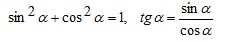 келтіру формулалары. Екі бұрыштың қосындысы мен айырмасының синусы және косинусы, қос бұрыштың синусыжәне косинусы. Тригонометриялық өрнектердің тепе-теңдік түрлендірулері;
      5) прогрессиялар. Арифметикалықжәне геометриялықпрогрессиялар жайлы түсінік. Прогрессияларға қатысты практикалық мысалдар.      25. "Теңдеулер мен теңсізідіктер" бөлімі келесі бөлімшелерді қамтиды:      1) теңдеулер және теңдеулер жүйесі. Теңдеу. Теңдеу түбірлері. Бір белгісізі бар сызықтық теңдеу. Квадраттық теңдеу; түбірлер формулалары. Рационалдық теңдеулерді шешу. Теңдеулер жүйесі. Екі белгісізі бар екі сызықтық теңдеулер жүйесін шешу және оның геометриялық түсіндірілімі. Екінші дәрежедегі теңдеулері бар қарапайым жүйелерді шешу. Теңдеулер мен жүйелер құру әдісімен мәтіндік есптер шығару;      2) теңсізідіктер және олардың жүйелері. Бір белгісізі бар сызықтық теңсізідік. Бір белгісізі бар сызықтық теңсізідіктер жүйесі. Бір белгісізі бар екінші дәрежедегі теңсізідіктерді шешу. Рационалдық теңдеулерді шешу; интервалдар әдісі.      26. "Қарапайым функциялар" бөлімі мына ішкібөлімдереден тұрады:      1) функциялар қасиеті. Функция. Функцяның белгілену саласы. Функцяның берілу тәсілдері. Функцяның графигі. Функцяның өсуі және азаюы. Жұп және тақ функциялар. Аргумент өсімшесі, функция өсімшесі.      Функциялар:      2) функциялар графиктері. Функциялар графиктері және олардың қасиеті. Графиктердің қарапайым түрлендірілуі.      27. 8-сыныпқа арналған "Алгебра" оқу пәнінің базалық мазмұны:      1) 5-7 сыныптардың математика курсын қайталау;      2) өрнектер, тепе-теңдіктер, теңдеулер. Өрнектердің тепетеңдік түрлендірулері. Теңдеу, теңдеудің түбірі. Бір ауыспалысы бар сызықтық теңдеу. Теңдеулерді құру әдісімен мәтіндік есептер шығару;      3) функциялар. Функция, функцияның анықталу саласы. Функцияларды беру тәсілдері. Функция графигі. Функция y=kx+b, оның графигі. Функция y=kx, оның графигі;      4) натурал көрсеткіштегі дәреже (20 сағ). Натурал көрсеткіштегі дәреже және оның қасиеттері. Бірмүше. Функцияларy =x2и y=x3, олардың графигі. Шамалардың өлшемі. Жуық мәннің абсолюттік және и салыстырмалық қателіктері.      5) көпмүшелер. Көпмүше. Көпмүшелерді қосу, алу, көбейту. Көпмүшелерді көбейткіштерге жіктеу.      6) қысқартылып көбейту формулалары(23 сағ.). Формулалар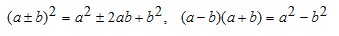       қысқартылып көбейту формулаларын өрнектерді түрлендіруде қолдану;      7) сызықтық теңдеулер жүйелері (18 сағ.). Теңдеулер жүйесі. Екі ауыспалысы бар екі сызықтық теңдеу жүйесін шешу және оның геометриялықтүсіндіруі. Теңдеулер жүйесіні құру әдісімен мәтіндік есептер шығару;      8) 8-сыныптың алгебра курсын қайталау.      28. 9-сыныпқа арналған "Алгебра" оқу пәнінің базалық мазмұны:      1) 8-сыныптың алгебра курсын қайталау;      2) рационалдық бөлшектер және олардың қасиеттері. Рационалдық бөлшек. Бөлшектер негізгі қасиеті, бөлшекті қысқарту. Бөлшектердіқосу, алу, көбейту және бөлу.Рационалдық өрнектердің теңдік түрлендірілуі. Функция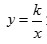 және оның графигі;
      3) квадрат түбірлері (17 сағ.) Иррационалдық сандар жайлы түсінік. Нақты сандар жайлы жалпы мәліметтер. Квадрат түбірі. Квадрат түбірінің жуық мәнін табу түсінігі. Квадрат түбірлерінің қасиеттері. Квадрат түбірлері бар өрнектердің түрленірілуі. Функция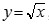 ,оның қасиеттері және графигі;
      4) квадраттық теңдеулер. Квадраттық теңдеу. Квадраттық теңдеудің түбірлерінің формуласы. Рационалдық теңдеулерді шешу. Квадраттық теңдеулерге және қарапайым рационалдық теңдеулерге келтірілген есептер шығару;      5) теңсіздіктер. Сандық теңсіздіктер және олардың қасиеттері. Сандық теңсіздіктерді мүшелері бойынша қосу және көбейту. Бір ауыспалысы бар сызықтық теңсіздік. Бір ауыспалысы бар сызықтық теңсіздіктер жүйесі.      6) бүтін көрсеткіші бар дәреже. Бүтін көрсеткіші бар дәреже. Сандарды стандартты түрде жазу. Жуық есептеулер;      7) 9-сыныптың алгебра курсын қайталау.      33. 10-сыныпқа арналған "Алгебра" оқу пәнінің базалық мазмұны:      1) 9-сыныптың алгебра курсын қайталау;      2) квадраттық функция. Функция. Функцияның көбеюі және азаюы. Квадраттық үшмүше. Квадраттық үшмүшені көбейтінділерге жіктеу. Функция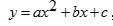 , оның қасиеттері және графигі. Бір белгісізі бар екінші дәрежелі теңсіздіктерді шешу. Рационалдық теңсіздіктерді шешу; интервалдар әдісі;
      3) теңдеулер және теңдеулер жүйесі. Екінші дәрежелі теңдеуі бар қарапайым жүйелерді шешу. Теңдеулер жүйесіні құру әдісімен мәтіндік есептер шығару;      4) арифметикалық және геометриялық прогрессиялар (16 сағ) Арифметикалық және геометриялық прогрессиялар. Прогрессияның n-дік мүшесінің және п бірінші мүшелер қосындысының формуласы . Шексіз азайғыш геометриялық прогрессия;      5) рационалдық көрсеткіштегі дәреже (16 сағ .) Функциялардың жұптығы және тақтығы. Функция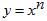 , оның қасиеттері және графигі. n- дік дәрежелі түбір және оның қасиеттері. Рационалдық көрсеткіштегі дәреже және оның қасиеттері;
      6) тригонометриялық өрнектер және олардың түлендірілуі (12 сағ) Бұрыштардың радиандық өлшемі. Ерікті бұрыштың синусы, косинусы және тангенсі. Негізігі тригонометриялық тепе-теңдіктер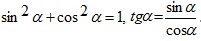 . Синустың, косинустың, тангенстіңжәне котангенстің қасиеттері. Бір бұрыштың тригонометриялық функциялары арасындағы ара қатынастар. Негізігі тригонометриялық формулаларын өрнектерді түрленіруге қолдану;
      7) 8-10 сыныптардың алгебра курсын қайталау.4-тарау. Оқыту мақсаттарының жүйесі      30. Бағдарламада оқыту мақсаттары кодтық белгімен ұсынылған. Кодтағы бірінші сан сыныпты көрсетеді, екінші және үшінші сандар – бөлім мен бөлімшені, төртінші сан – оқу мақсатының нөмірін. Мысалы, 8.2.1.4 кодында "8" – сыныптың, "2.1" – бөлімше, "4" – оқу мақсатының реттік нөмірі.      31. Оқыту мақсаттары бойынша күтілетін нәтижелер:      1) 1-бөлім "Нақты сандар":      1-кесте      2) 2-бөлім "Өрнектердің тепетеңдік түрлендірулері":      2-кесте      3) 3-бөлім "Теңдеулер және теңсізідіктер":      3-кесте      4) 4-бөлім "Қарапайым функциялар":      4-кесте      32. Осы Бағдарлама есту қабілеті бұзылған (нашар еститін, кейіннен естімей қалған) білім алушыларға арналған негізгі орта білім беру деңгейінің 8-10 сыныптары үшін "Алгебра" пәнінен жаңартылған мазмұндағы үлгілік оқу бағдарламасының ұзақ мерзімді жоспары негізінде осы Бағдарламаның қосымшасына сәйкес жүзеге асырылады. Ұзақ мерзімді жоспарда барлық сынып бойынша әр бөлімде қамтылатын оқу мақсаттарының көлемі белгіленген.      33. Бөлімдер мен тақырыптар бойынша сағат сандарын бөлу мұғалімнің еркіне қалдырылады.Есту қабілеті бұзылған (нашар еститін, кейіннен естімей қалған) білім алушыларға арналған негізгі орта білім беру деңгейінің 8-10 сыныптары үшін "Алгебра" пәнінен жаңартылған мазмұндағы үлгілік оқу бағдарламасын жүзеге асыру бойынша ұзақмерзімді жоспар      1) 8-сынып:      1-кесте      2) 9-сынып:      2-кесте      3) 10-сынып:      3-кестеЕсту қабілеті бұзылған (нашар еститін, кейіннен естімей қалған) білім алушыларға арналған негізгі орта білім беру деңгейінің 8-10 сыныптары үшін "Геометрия" пәнінен жаңартылған мазмұндағы үлгілік оқу бағдарламасы 1-тарау. Жалпы ережелер      1. Есту қабілеті бұзылған (нашар еститін, кейіннен естімей қалған) білім алушыларға арналған негізгі орта білім беру деңгейінің 8-10 сыныптары үшін "Геометрия" пәнінен жаңартылған мазмұндағы үлгілік оқу бағдарламасы (бұдан әрі – Бағдарлама) "Білім туралы" 2007 жылғы 27 шілдедегі Қазақстан Республикасы Заңының 5-бабы 6) тармақшасына сәйкес әзірленген.      2. Оқу пәнінің мақсаты жазықтықтағы геометриялық фигуралардың қасиеттерін жүйелі зерделеу, кеңістіктік ұғымдарын қалыптастыру, логикалық ойлау қабілетін дамыту, сабақтас пәндерді оқытуға қажетті аппаратын дайындау, білім алушылардың функционалдық сауаттылығын қалыптастыру, жасына сай оқу-танымдық, оқу-практикалық және тұрмыс-тіршіліктік міндеттерді шешу барысында геометриялық білімдерді қолдану қабілетін меңгерту болып табылады.      3. Есту қабілеті бұзылған балаларға арналған арнайы түзеу мектептерінде геометрияны оқытудың негізгі міндеттері:      1) геометриялық білімдерінің, қабілеттері мен дағдыларының дамуына ықпал жасау;      2) базалық дайындықтың негізі ретінде білімдері мен қабілеттерін қалыптастыру: геометриялық фигураларды бейнелеу, сызбалар мен үлгілердегі белгілі фигураларды бөлектеп көрсету;      3) курста алған теориялық мәліметтерге сүйене отырып, есептеулерге, қарапайым ділелдемелерге, құрастыруларға үлгілік есептер шығару;      4) үлгілік есептер шығару барысында ділелдемелік ұйғарымдар жасау; үйренген формулалларды, қасиеттерді қолдана отырып геометриялық шамалар мәнін есептеу;      5) циркульмен және сызғышпен негізгі құрылымдарды орындау; негізгі құрылымдарға келтірілетін күрделі емес құрамдастырылған есептер шығару;      6) алгебра және тригонометрия аппаратын геометриялық есептер шығаруда қолдану;      7) коммуникативтік дағдыларды дамыту, соның ішінде ақпаратты анық және сауатты беру қабілеті, түрлі дереккөздер ақпаратын қолдану;      8) өзіндік жұмысына да, командалық жұмысқа да қажетті дербестік, жауапкершілік, ынталылық, табандылық, шыдамдылық пен төзімділік сияқты тұлғалық қасиеттерін дамыту;      9) геометрияның даму тарихымен, геометриялық терминдерінің пайда болуымен таныстыру;      10) геометрияны оқыту үдерісі барысында ақпараттық-коммуникациялық технологияларын пайдалану дағдыларын дамыту;      11) жалпы білімділік үшін геометрияның мағынасын түсінуін қамтамасыз ету.      4. Геометрияның әр сабағында түзету міндеттері шешіледі:      1) сөйлеу тілімен жүргізетін жұмыстар – геометриялық амалдар мен терминдердің сөзбен айтылуы, есту түйсігін дамыту, ерін арқылы оқу, білім алушылардың сөйлеу тілі мен есту қабілетін дамыту талаптарын ескере отырып;      2) ауызша тілді қабылдауға және қайталап айтуға үйрету, диалогтарды, қатынас дағдыларын кең қолдану барысында ауызша қатынасын белсендету, қалыптасқан сөйлеу дағдыларын бекіту, ауызша тіл негізінде қатынас жасау ықыласы мен дағдыларын дамыту, сөйлеу тілін есту және есту-көру арқылы қабылдауын дамыту;      3) білім алушыларды сөйлеуге жүйелі және мақсаттыбағытты түрде ынталандыру, сөздің дыбыстық және ырғақтық-интонациялық құрылымын қайталату.2-тарау. Оқу процесін ұйымдастырудағы педагогикалық тәсілдер      5. Бағдарлама нашар еститін және кейін естімей қалған білім алушылардың жекеленген қабілеттерін және танымдық уәждемесі мен оқу қабілетін дамыту арқылы қамтамасыз етілетін ерекше білімдік қажеттіліктерін ескере отырып, тұлға ретінде қалыптасуына ықпал етеді.      6. Бағдарлама мыналарды қамтамасыз етуге:      1) нашар еститін және кейін естімей қалған білім алушылардың негізгі орта білімнің сапалы деңгейін тең мүмкіндікте алуына;      2) нашар еститін және кейін естімей қалған білім алушылар үшін бастауыш және жалпы орта білім берудің негізгі білім беру бағдарламаларының сабақтастығына;      3) негізгі орта білім берудің бейімдеушілік бағдарламасының жүзеге асырылуына және білім алушылардың оны тиімді меңгерулеріне, соның ішінде барлық білім алушылардың жекелік дамуына жағдайлар жасалуына бағытталады.      7. Бағдарламаның негізіне әрекетшілдік және саралап оқыту тәсілдері енгізілген, олардың жүзеге асырылуы мыналарды болжайды:      1) есту қабілеті бұзылған арнайы (түзеу) мектебінде сыныптар білім алушының есту қабілетінің дәрежесі мен соған орай дамуының жастық және диагностикалық ерекшеліктері ескеріле отырып, құрастырылады;      2) тілдік даму ерекшеліктерінің ескерілуі; есту қабілетінің бұзылым дәрежесі; білім алушылардың танымдық қызметінің ерекшеліктерін;      3) оқыту мазмұны минималды базалық білімдер мен қабілеттердің меңгерілуін;      4) нашар еститін және кейін естімей қалған білім алушылардың ерекше білім алу ерекшеліктері ескеріле отырып, тұлғалық және танымдық дамуы әлеуметтік қалаулы деңгейге жетуінің тәсілдері мен жолдарын белгілейтін, негізгі орта білім беру технологиялары мен мазмұнының дайындалуын;      5) білім беру нәтижесіне Бағдарламаның жүйеқұрушы компоненті ретінде қарап бағдарлануын, мұнда нашар еститін және кейін естімей қалған білім алушының дамуы білім берудің мақсаты мен негізгі нәтижесі болып табылады;      6) әрбір нашар еститін және кейін естімей қалған білім алушының шығармашылық потенциалының, танымдық уәждерінің өсуін, танымдық іс-әрекетінде құрдастарымен және үлкендермен қарым-қатынасының түрлерінің баюын қамтамасыз ету үшін, білім беру үдерісінің ұйымдастырушылық формаларының және білім алушының жекеше дамуының әр түрлі болуын қарастырады.      8. Есту қабілетінің бұзылыстары бар білім алушылар топтарының айқын көріністегі әртектілігіне қарамастан, жалпы білім алуларымен қатар ерекше білімдік қажеттіліктері орын алады:      1) арнайы оқыту алғашқы даму бұзылымдары анықтала салысымен басталады; оқыту мазмұнына арнайы бөлімдерді енгізу; оқытудың арнайы әдістерін, тәсілдерін және оқу құралдарын қолдану (соның ішінде арнайы компьютерлік технологияларын); оқытудың даралануы, ерекше кеңістіктік және уақыттық білім беру ортасын қамтамасыз ету, кең әлеуметпен әлеуметтік байланысын максималды кеңейту;      2) білімдік саласының мазмұны мен сабақтан тыс іс-әрекеті арқылы, сонымен бірге жекелік жұмыс үдерісі барысында да жүзеге асырылатын, түзеу-дамыту үдерісінің міндетті тұрғыдағы үздіксіздігі;      3) бастауыш білім берудегі негізгі бейімдеушілік білім беру бағдарламасын меңгеру мерзімдерін ұлғайту; арнайы педагогикалық тұрғыда құрылған естутілдік ортада сөйлеу тіліне үйрету бойынша арнайы жұмыстар; оқу-танымдық үдерісі барысында бұзылымды функцияларының өтемі ретінде сөйлеу тілін белсенді тұрғыда қолдану, тілдік бұзылымдарын түзеу бойынша арнайы жұмыстарды жүзеге асыру;      4) дыбыс әлемін қабылдау мүмкіндіктерін қалыптастыру және дамыту бойынша арнайы жұмыстар – тілдік емес дыбыстарды және тілді естіп қабылдау, ауызша тілді, оның айтылу жағын есту-көру арқылы қабылдау, күнделікті өмірде өзінің есту мүмкіндіктерін пайдалану қабілетін қалыптастыру, дыбысұлғайту аппаратын дұрыс қолдану, оның күйін қадағалау, қолайсыздық болған жағдайда жедел көмек сұрау;      5) тілдің айтылу жағын қалыптастыру және түзеу бойынша арнайы жұмыстар; ауызша тілді қатынастық жағдайлардың барлық спектрі бойынша қолдану қабілетін меңгеру (сұрақ қою, келісу, өз пікірін білдіру, ойлары мен сезімдерін талқылау), мағынасын толықтыру мен топтық әңгіме жүргізу қабілетін арттыру үшін дауыс үнін, екпінін және жаратылыс ымдарын қолдану;      6) көңіл-күй жайлылығын, болып жатқан жағдайдың реттілігі мен болжамдығын қамтамасыз ететін оқыту жағдайлары, есту қабілетінің бұзылымы бар балаға мектепте басқалар өзін дұрыс қабылдайтыны, ұнататыны, қиындықтар болғанда көмекке келетіні жайлы педагогтың сенімділік беруі.      9. Оқытудың міндетті нәтижелерінің жоспарлануына олардың нәтижелеріне тұрғылықты бақылау жүргізу, артта қалғандарға тиімді көмек көрсету кіргізіледі; сонымен бірге барлық білім алушылардың оқуын міндетті минималдық талаптар деңгейімен шектеуге болмайды; білім алушылардың математикалық қабілеттерін толықтай ашуға ұмтылыс жасау өте маңызды.      10. Сабақтарды жоспарлаған және ұйымдастырған кезде теориялық материал геометрия есептерін шығару барысында түсініліп, меңгеріліп, бұлар білім алушының геометриялық дамуының мақсаты да, құралы да болатыны ескеріледі.      11. Теорияны оқытқан кезде де, геометрия есептерін шығарған кезде де, оқу үдерісіне жұмыстардың ауызша және жазбаша түрлерін рационалды үйлестіре отырып, бағдар беру; оқулықпен жұмыс істеулеріне назар аудару.      12. Оқу үдерісінің тиімділігін қаматамсыз етуде өткен материалды бекіту мен қайталау, курстың кейінгі бөлімдерінде тірек білімдерін жүйелі түрде қолдану маңызды рөл атқарады.      13. Істің маңызын түсінуге негізделген ережелер мен формулаларды механикалық тұрғыда есте сақтап қана емес, саналы түрде қодануы, білім алушыға ұсынылған есептердің, жаттығулар мен сұрақтардың дұрыс таңдалуына ықпал жасайды; мәтінін түсінуге қиындықтар туғызатын ауыр және күрделі есептерден аулақ болу.      14. Көп жағдайларда формулаларды жаттау анықтаманы қолдану дағдысына алмастырған жөн.      15. Оқу процесін тиімді ұйымдастырудың маңызды шарты оқу жабдықтары мен көрнекі құралдарды максималды қолдану болып табылады. Оқытудың техникалық құралдарының үлгілері:      1) магниттік бекітілуі бар сандар, әріптер, белгілер жиынтығы;      2) аудандар мен көлемдерді өлшеу бойынша зертханалық жұмыстарға арналған үлгілер жиынтығы;      3) бөліктер және бөлшектер жинақталымы;      4) топсалық (шарнирлік) үлгілер жиынтығы.      16. Құрал-саймандар, құрылғылар:      1) координаталық торлы магниттік тақта;      2) сыныптық құрал-саймандар жинақталымы: сыныптық сызғыш, сыныптық транспортир, сыныптық бұрыштама, сыныптық циркуль.      17. Параболалар трафареттерінің жиынтығы.      18. Баспалық құралдар:      1) атақты математик ғалымдар - портреттер топтамасы;      2) математика кестелері -5-7 сыныптарға (және оларға қатысты үлестірме материал);      3) алгебра кестелері – 8-10 сыныптар (және оларға қатысты үлестірме материал);      4) геометрия кестелері – 8-10 сыныптар (және оларға қатысты үлестірме материал);      5) үлестірмелік материалдар– 5-10 сыныптар;      6) баспалық негізі бар дәптер– 5-10 сыныптар (Жұмыс дәптері – оқулыққа);      7) нұсқалар бойынша өзіндік жұмыстар өткізуге арналған материалдар 5-10 сыныптар.      19. Сыныптар бойынша математикалық терминдер жинақталымы (сөздіктік жұмыс) 5-10 сыныптар      20. 5-10 сыныптар тақырыптары бойынша DVD дискілер.      21. Стендтер және транспаранттар 5-10 сыныптар тақырыптары бойынша.      22. Техникалық құралдар: компьютер.      23. Интерактивтік тақта.3-тарау. "Геометрия" оқу пәнінің мазмұнын ұйымдастыру      24. "Геометрия" оқу пәні бойынша оқу жүктемесінің көлемі:      1) 8-сыныпта – аптасына 2 сағат, оқу жылында 68 сағатты;      2) 9-сыныпта – аптасына 2 сағат, оқу жылында 68 сағатты;      3) 10-сыныпта – аптасына 2 сағат, оқу жылында 68 сағатты құрайды.      25. Оқу пәнінің мазмұны бір бөлімді қамтиды:      1) 1-бөлім "Геометрия".      26. "Геометрия" бөлімі келесідей бөлімшелерді қамтиды:      1) геометриялық фигуралар және олардың қасиеттері;      2) геометриялық шамалар;      3) тригонометрия элементтері;      4) координаттар мен векторлар.      27. 8-сыныпқа арналған "Геометрия" оқу пәнінің базалық мазмұны:      1) қарапайым геометриялық фигуралардың негізгі қасиеттері. Планиметрияның бастапқы түсініктері. Геометриялық фигуралар. Кесіндінің ұзындығы және оның қасиеті. Бұрыштың шамасы және қасиеті. Үшбұрыш. Ұшбұрыштардың теңдігі. Қиылысатын және параллель түзулер. Аксиомалар және теоремалар жайлы түсінік;      2) шектес бұрыштар және тік бұрыштар. Шектес бұрыштар және тік бұрыштар, олардың қасиеттері;      3) үшбұрыштар теңдігінің белгілері. Үшбұрыштыр теңдігінің белгілері. Теңбүйірлі үшбұрыштың қасиеттері. Кері теоремалар жайлы түсінік;      4) үшбұрыш бұрыштарының қосындысы. Түзулер параллелдігінің белгілері. Түзулер параллелдігінің және перпендикулярлығының теоремалары. Үшбұрыш бұрыштарының қосындысы. Үшбұрыштың сыртқы бұрыштары. Тікбұрышты үшбұрыш;      5) геометриялық құрылымдар. Шеңбер. Шеңберге жанама және қасиеттері. Кесіндіге орта перпендикулярдың қасиеті; үшбұрыштың жанына сырттай сызылған шеңбер. Бұрыш биссектрисасының қасиеті; үшбұрыштың ішіне сызылған шеңбер. Циркуль және сызғыштың көмегімен құрылымдар жасаудың негізгі есептері: берілген бұрышқа тең бұрыш құру; бұрыш биссектрисасын құру; кесіндіні ортасынан тең бөлу; перпендикуляр түзу сызу. Нүктелердің геометриялық орны;      6) қайталау. Есептер шығару.      28. 9-сыныпқа арналған "Геометрия" оқу пәнінің базалық мазмұны:      1) 8-сыныптың геометрия курсын қайталау;      2) төртбұрыштар. Параллелограмм және оның қасиеттері.      параллелограмм белгілері. Тікбұрыш, ромб, шаршы және олардың қасиеттері. Трапеция;      3) пифагор теоремасы. Бұрыштың синусы, косинусы және тангенсі. Пифагор теоремасы. Тікбұрышты үшбұрыш қабырғалары және бұрыштары арасындағы байланыстар;      4) жазықтықтағы Декарт координаттары. Жазықтықтағы координаттардың тікбұрыштық жүйесі. Жазықтықтағы кординаттары берілген екі нүктенің қашықтық формуласы. Түзу мен шеңбер теңдеуі. 00 ден 1800 дейін бұрыштардың синусы, косинусы және тангенсі;      5) қозғалыс. Қозғалыстар: өстік және орталық симметриялар, бұру. Симметриялы фигуралар мысалдары. Фигуралар теңдігі түсінігі;      6) векторлар. Вектор. Вектордың абсолюттік шамасы және бағыты. Векторларды қосу және алу және қасиеттері. Векторды санға көбейту және қасиеттері. Коллинеарлық векторлар. Векторлардың скалярлық көбейтіндісі және қасиеттері. Векторлардың өстегі проекциясы. Векторларды координат өстері бойынша жіктеу.      29. 10-сыныпқа арналған "Геометрия" оқу пәнінің базалық мазмұны:      1) 9-сыныптың геометрия курсын қайталау;      2) фигуралар ұқсастығы. Ұқсастықтың түрлендірілуі және қасиеттері. Фигуралар ұқсастығы. Үшбұрыштар ұқсастығының белгілері. Шеңбердің ішіне сызылған бұрыштар. Хордалар кесінділерінің және шеңбер кесінділерінің пропорционалдығы;      3) үшбұрыштардың шешімі. Синустар мен косинустар теоремасы. Үшбұрыштардың шешімі;      4) көпбұрыштар. Дұрыс көпбұрыштар. Шеңбер ұзындығы. Доға ұзындығы. p саны. Дұрыс көпбұрыштардың ішіне және сыртына салынған шеңберлер радиустарының формулалары. Дұрыс көпбұрыштарды құру. Дұрыс дөңес көпбұрыштардың ұқсастығы;      5) фигуралар ауданы. Аудан жайлы түсінік, ауданның негізгі қасиеттері. Тікбұрышытың, үшбұрыштың, параллелограмның, трапецияның аудандары. Ұқсас фигуралар аудандарының байланыстары. Дөңгелек пен оның бөліктерінің ауданы. Үшбұрыштың ішіне және сыртына салынған шеңберлер радиустарының формулалары;      6) 8-10 сыныптардың геометрия курстарын қайталау.4-тарау. Оқыту мақсаттарының жүйесі      30. Бағдарламада оқыту мақсаттары кодттық белгімен ұсынылған. Кодтағы бірінші сан сыныпты көрсетеді, екінші және үшінші сандар–бөлім мен ішікібөлімді, төртінші сан – оқу мақсатының реттік нөмірі. Мысалы, 8.1.1.4 кодында "8" – сыныптың, "1.1" – бөлімшенің, "4" – оқу мақсатының реттік нөмірі.      31. Оқыту мақсаттары бойынша күтілетін нәтижелер:      1) 1-бөлім "Геометрия":      1-кесте      32. Осы Бағдарлама есту қабілеті бұзылған (нашар еститін, кейіннен естімей қалған) білім алушыларға арналған негізгі орта білім беру деңгейінің 8-10 сыныптары үшін "Геометрия" пәнінен жаңартылған мазмұндағы үлгілік оқу бағдарламасының ұзақ мерзімді жоспары негізінде осы Бағдарламаның қосымшасына сәйкес жүзеге асырылады. Ұзақ мерзімді жоспарда барлық сынып бойынша әр бөлімде қамтылатын оқу мақсаттарының көлемі белгіленген.      33. Бөлімдер мен тақырыптар бойынша сағат сандарын бөлу мұғалімнің еркіне қалдырылады.Есту қабілеті бұзылған (нашар еститін, кейіннен естімей қалған) білім алушыларға арналған негізгі орта білім беру деңгейінің 8-10 сыныптары үшін "Геометрия" пәнінен жаңартылған мазмұндағы үлгілік оқу бағдарламасын жүзеге асыру бойынша ұзақмерзімді жоспар      1) 8-сынып:      1-кесте      2) 9-сынып:      2-кесте      3) 10-сынып:      3-кестеЕсту қабілеті бұзылған (нашар еститін, кейін естімей қалған) білім алушыларға арналған негізгі орта білім беру деңгейінің 5-10 сыныптары үшін "Информатика" пәнінен жаңартылған мазмұндағы үлгілік оқу бағдарламасы 1-тарау. Жалпы ережелер      1. Есту қабілеті бұзылған (нашар еститін, кейіннен естімей қалған) білім алушыларға арналған негізгі орта білім беру деңгейінің 5-10 сыныптары үшін "Информатика" пәнінен жаңартылған мазмұндағы үлгілік оқу бағдарламасы (бұдан әрі – Бағдарлама) "Білім туралы" 2007 жылғы 27 шілдедегі Қазақстан Республикасы Заңының 5-бабы 6) тармақшасына сәйкес әзірленген.      2. Оқу пәнінің мақсаты – білім алушыларды заманауи ақпараттық технологияларды тиімді қолдану үшін, олармен жұмыс істеудің базалық білімдер, біліктер және дағдыларымен қамтамасыз ету.      3. Бағдарламаның негізгі міндеті:      1) ақпарат туралы түсінік қалыптастыру;      2) электрондық есептеуіш техника құралдарын қолдану бойынша практикалық дағдыларға баулу;      3) ойлаудың операциялық стилін қалыптастыру, әрекеттердің құрылымын жоспарлау, ақпаратты іздеу, ақпараттық модельдерді құру;      4) бағдарламалау тіліндегі базалық алгоритмдік конструкцияларды қолдану дағдыларын үйрету;      5) білім алушыларды қазіргі компьютерлік техниканың мүмкіндіктерімен таныстыру, ойлаудың тереңдігін, сынилығын және икемділігін дамыту, баланың шығармашылық қабілеттерін дамытуға ықпал ету;      6) ақпараттың және ақпараттық процестердің мәні туралы ұғымдарды қалыптастыру;      7) компьютерде жұмыс істеу барысында пайдаланушы дағдыларын оқыту;      8) білім алушыларды техникаға ұқыпты қарауға және ақпараттық мәдениетке тәрбиелеу;      9) нашар еститін білім алушыларды есептеуші техника мен бағдарламалық қамтамасыздандырудың заманауи құралдарын қолдану арқылы практикалық іс-әрекетке дайындығына ықпал ету;      10) сөйлеу тілін және естіп қабылдауды қалыптастыру, танымдық сферасын, көрнекі-бейнелік ойлауды, есте сақтауды, сөздік қорын дамыту;      11) естуші әлемде бейімделуге және өзін-өзі жетілдіруге қабілетті тұлғаны қалыптастыру.2-тарау. Оқу процесін ұйымдастырудағы педагогикалық тәсілдер      4. Естуі зақымдалған балаларға арналған арнайы (түзету) мектепте баланың есту мүкістігінің дәрежесін және баланың соған сәйкес дамуының ерекшеліктерін ескеріп балаларды сыныптарға топтастырады. Нашар еститін білім алушыларды дифференциалды оқыту принципінің негізіне келесі қағидалар алынған:      1) тілдік дамудың ерекшеліктері;      2) естудің зақымдалу дәрежесі;      3) танымдық іс-әрекеттің ерекшеліктері.      5. Материалды толық меңгеру үшін ауызша сөйлеу тілін қалыптастыру маңызды, сондықтан тек көрнекі құралдарды (суреттер, карточкалар) ғана емес, сонымен қатар жазбаша және ауызша сөйлеу тілін қолданылады.      6. Білім алушыларда шыдамсыздық, зейіннің тұрақсыздығы сияқты қиындықтар кездеседі, сондықтан Бағдарлама жеке тапсырмаларды, айтылу және есте сақтауға қиын терминдерді бірлесе айтуды, қызықты дидактикалық ойындарын қарастырады.      7. Ұғымдарды есте сақтаудағы қиындықтарды жою үшін, жеке терминологиялық сөздікті, сабақтың конспектісін жүргізу тиімді. Себебі жаға материалды бекіту – сабақтың ең маңызды кезеңі.      8. Информатика сабақтарында тілді дамытуға, ойлау іс-әрекетін дамытуға бағытталған тілдік материалды жинақтауда: сөздер – атаулар, сөздер – практикалық әрекеттердің атаулары, заттардың белгілерін білдіретін сөздерді, жаңашылдық элементтерін қамтитын жаттығуларды жиі қайталау ескеріледі.      9. Компьютердің әдістемелік күші, білім алушыны дыбыстық және көру бейнелерінің үйлестірілген ағынын қабылдағанда, оны қызықтыру және оқытудың оңай әрі жеңіл болатынынан байқалады.      10. Дербес компьютерлердің ресурстары Бағдарламаның талаптарын, балалардың ауызша сөйлеу тілінің даму деңгейін, білім алушылардың жеке-дара ерекшеліктерін және мүмкіндіктерін ескеріп, өзіндік дидактикалық материалды құруға мүмкіндік береді.      11. Білім алушыларға "ақпарат", "алгоритм", "бағдарлама" сияқты дерексіз ұғымдарды түсіну қиынға соғады, сондықтан оқыту балаларға жақын және түсінікті жағдайларға негізделген ойын түрінде өтеді, тақырыптың негізгі ұғымдары қарастырылады, ақпараттық процестер мен ақпараттық қасиеттерді түсіну және алынған білімді күнделікті өмірде қолдану дағдысы қалыптасады.      12. Оқу процесін ұйымдастырудағы педагогикалық тәсілдер оқыту процесін дұрыс реттеуге көмек беретін бірқатар принциптерді:      1) қарапайымдылық және көрнекілік - есту бойынша мазмұнды білім алушылардың жеткіліксіз қабылдау мүмкіндіктерін есепке алып, негізгі білімдер білім алушыарға нақты және жалпы таныс өмірлік жағдаяттар үлгісінде беруді;      2) ғылымилық - білім алушыларды ғылым ретінде информатиканың негіздерімен, ақпараттық процестердің рөлімен: ақпаратты беру, сақтау, қайта құрумен таныстыруды;      3) практикалық бағыттылық – алыған білімді үнемі тәжірибеде қолдану: пернетақтамен жұмыстың қарапайым дағдыларын мәтіндерді жазу және редакторлау үшін қолдану, информатика саласындағы іргелі білімдер өзіндік іс-әрекетін қолдану білігіне, мысалы өзінің күн тәртібін құру саласында қолдануға көмек беруді;      4) білім алушылардың мүмкіндіктеріне мазмұнның сәйкестігі - сөйлеуге байланысты және дерексіз түсініктерді қабылдауы қиын, сондықтан тапсырманың білім алушылар мүмкіндіктеріне сәйкестігін ескеруді;      5) ұжымшылдық – оқыту формасы ретінде, сабақтар ойын түрінде ұжымдық формада жүргізіледі: өтілген материалды қайталау, жаңа материалды оқу, білім алушылармен жаңа материалды талқылауды ескереді.      13. Бағдарлама "Информатика" курсының пәнаралық байланыстарын әлемдегі ақпараттық бейнені кеңінен қамтуға мүмкіндік беретін сабақтарда ескереді:      1) "Математика" - сандық, мәтіндік және графикалық ақпаратты кодтау кезінде сандық деректер түрлері туралы түсініктерді пайдалану; калькулятормен компьютерде есептеу; графикалық редактор мен электрондық кестелердің көмегімен графикалық функцияларды құру;      2) "Алгебра" - процестерді автоматтандыру үшін функцияларды, формулаларды, салыстыру операцияларын қолдану; есептеулерде электрондық кестені қолдана отырып математикалық білімді қолдану; стандартты функциялармен жұмыс кезінде түрлі есептеулерді есептеудегі ережелерді қолдану; математикалық логиканың элементтерін пайдалана отырып кесте процессорларындағы графиктерді құрудағы координаттық жүйелерді қолдану, міндеттерді шешуде операцияларды жүзеге асырудың негізгі кезеңдерін анықтау; математикалық объектілерді зерттеуде ақпараттық тәсіл қолдану; бағдарламалау тіліндегі сызбаларды құру үшін координаттық жүйені қолдану арқылы алгоритмдерді әзірлеу;      3) "Геометрия" - векторлық графикалық объектілерді құру үшін геометриялық пішіндермен жұмыс істеу әдістерін қолдану; әртүрлі құрылымды алгоритмдері үшін планиметрия формулаларын қолдану; геометриялық объектілерді моделдеу; геометриялық композицияларды құру;      4) "Физика" - компьютердің архитектурасын қарастыруда электр саласындағы, ақпаратты кодтау, сандар жүйесі, логика элементтері біліміне; дыбыс, бейне және графиканың физикалық мағынасына бағдарланған, ақпараттық технологияларды және модельдеу үшін бағдарламалау тілдерін қолдана отырып, алгоритмдерді құруда физикалық үдерістерді қарастырады, дербес компьютерлік құрылғылардың жұмысында физикалық принциптерге негізделеді;      5) "Қазақ, орыс және шет тілдері" - информатика бойынша терминдермен сөздік қорын байыту; мәтіндік материалды құру кезінде емле және пунктуация ережелерін пайдалану; мәтіндік процессормен жұмыс істеу кезінде ұлттық фольклорға қатысты мәтіндерді қолдану; жобаны қорғау процесінде, талқылауға қатысу және ауызша жауап беруде сөйлеу тілін дамыту; операциялық жүйелер мен бағдарламалау тілдерін оқуда ағылшын тілін меңгеру дағдыларын нығайту; бағдарламалау тілдерінің синтаксисін түсіну, компьютерлік терминологияны меңгеру, кең ауқымды әдебиетке қол жеткізу; телекоммуникациялық ресурстар шет тілдерін үйрену құралы ретінде;      6) "Тарих" - дербес компьютерлік құрылғылардың және ақпаратты өңдеу әдістерің пайда болуы мен дамуы;      7) "Сызу" симметриялы және үйлесімге негізделген графикалық объектілер құру.      14. Оқытудың техникалық құралдары:      1) дербес компьютер;      2) оқу-әдістемелік әдебиет (оқулықтар, нашар еститін балаларға арналған жұмыс дәптерлері, әдістемелік құралдар, тапсырмалар жинағы мен практикумдар, тақырыптық және қорытынды бақылауға арналған тест тапсырмаларының жинағы);      3) мерзімдік басылымдар;      4) демонстарациялық қабырғалық көрнекі құралдар жиынтығына "Жұмыс орнын және қауіпсіздік техникасын ұйымдастыру" плакаты міндетті түрде енеді. "Информатика" оқу пәнінің негізгі мазмұнын көрсететін плакаттар, сызбалар, кестелердің демонстрациялық көрнекі құралдарының жиынтығы, қабырғалық графикалық басылымдар түірнде де, сонымен бірге электрондық түрде де болады (мультимедиялық презентация слайдтарының жинағы), пән бойынша оқытушы плакаттар;      5) информатика бойынша анықтамалық және әдістемелік әдебиет;      6) алмастырылған материалы бар қабырғалық стенд;      7) интерактивті тақта;      8) проектор;      9) проекторға арналған төбелі бекіткіш;      10) стационарлы дыбысты күшейтуші жабдық.3-тарау. "Информатика" оқу пәнінің мазмұнын ұйымдастыру      15. "Информатика" пәні бойынша оқу жүктемесінің көлемі:      1) 5-сыныпта – аптасына 1 сағат, оқу жылында - 34 сағатты;      2) 6-сыныпта – аптасына 1 сағат, оқу жылында - 34 сағатты;      3) 7-сыныпта – аптасына 1 сағат, оқу жылында - 34 сағатты;      4) 8-сыныпта – аптасына 1 сағат, оқу жылында - 34 сағатты;      5) 9-сыныпта – аптасына 1 сағат, оқу жылында - 34 сағатты;      6) 10-сыныпта – аптасына 1 сағат, оқу жылында - 34 сағатты құрайды.      16. Оқу пәнінің мазмұны оқытудың бөлімдерінен тұрады. Бөлімдер бөлімшелерге бөлінген, сыныптар бойынша оқыту мақсаттарында күтілетін нәтижелер: дағды немесе білік, білім немесе түсінік түрінде көрініс табады.      17. Оқу пәнінің мазмұны келесідей бөлімдерді қамтиды:      1) 1-бөлім "Компьютерлік жүйелер";      2) 2-бөлім "Ақпараттық процестер";      3) 3-бөлім "Компьютерлік ойлау";      4) 4-бөлім "Денсаулық және қауіпсіздік".      18. 1-бөлім "Компьютерлік жүйелер" келесідей бөлімшелерді қамтиды:      1) компьютер құрылғысы;      2) бағдарламалық қамтамасыз ету;      3) компьютерлік желі.      19. 2-бөлім "Ақпараттық процестер" келесі бөлімшелерді қамтиды:      1) ақпаратты өлшеу және ұсыну;      2) ақпараттық объектілерді құру және түрлендіру.      20. 3-бөлім "Компьютерлік ойлау" келесідей бөлімшелерді қамтиды:      1) моделдеу;      2) алгоритмдер;      3) бағдарламалау.      21. 4-бөлім "Денсаулық және қауіпсіздік" келесідей бөлімшелерді қамтиды:      1) эргономика;      2) ақпараттық және онлайн қауіпсіздік.      22. 5-сыныпқа арналған "Информатика" оқу пәнінің базалық мазмұны:      1) кіріспе. Компьютер және қауіпсіздік. Қауіпсіздік техникасы және жұмыс орнын ұйымдастыру: компьютердің қауіпсіздігі, көзге арналған гимнастика;      2) информатика және ақпарат: ақпарат туралы түсінік, ақпаратты өңдеу, ақпаратты өлшеу бірлігі;      3) дербес компьютер. Компьютердің негізгі құрылғыларымен танысу: жүйелік блок, монитор, пернетақта, сканер, колонка, тінтуір;      4) компьютердің пернетақтасы: батырма топтары, әріптік-сандық пернетақта, курсорды басқару пернелері, кіші сандық пернетақта;      5) бағдарламалау. Стандартты компьютер бағдарламасы Блокнот, Калькулятор (блокнотта мәтінмен жұмыс, мәтінді сақтау, сандық ақпаратты өңдеуге арналған бағдарламалар);      6) алгоритмдер: алгоритм; орындаушы, орындаушының командалар жүйесі.      23. 6-сыныпқа арналған "Информатика"оқу пәнінің базалық мазмұны:      1) компьютерде жұмыс істеу кезіндегі техника қауіпсіздік ережесі (компьютер залында жұмыс істеу ережесі, компьютердегі авариялық жағдай);      2) есептеуіш техниканың даму тарихы (компьютердің даму тарихы, ЭВМ дәуірі;      3) информатиканың негізгі түсініктері, ақпараттың түрлері: әріптік-сандық ақпарат, сандық ақпарат, мәтіндік, графикалық ақпарат, белгілік-дыбыстық ақпарат;      4) Windows (виндоус) операциялық жүйені басқару және негізгі объектілер: жұмыс үстелінің құрылымы, жұмыс үстелін жеке баптау, тапсырмалар жолағы, терезе, файлдар, папкалар, жұмыс үстелінің объектілерімен жұмыс істеу, ақпаратты есептеу;      5) графикалық редактормен жұмыс: құру, суретті сақтау, сурет салу құралдары, суреттің үзінділерімен жұмыс, суретті тасымалдау;      6) компьютерлік ойындарды әзірлеу: этапы решения задач на компьютерде міндеттерді шешу кезеңдері; блок-схема түрінде алгоритм ұсыну; компьютерлік ойындар концепциясы.      24. 7-сыныпқа арналған "Информатика" оқу пәнінің базалық мазмұны:      1) компьютерде жұмыс істеу кезіндегі техника қауіпсіздік ережесі;      2) компьютердің құрылғысы. Жүйелі блок құрылғысы: аналық тақша, процессор, жедел жад, қатқыл диск, видеокарта, дыбыстық карта, желі картасы;      3) ақпаратты өлшеу және компьютердің жады: ақпаратты өлшеу бірлігі; компьютер жадының түрлері (жедел есте сақтау құрылғысы, үнемі есте сақтау құрылғысы);      4) мәтіндік редакторда ақпаратты өңдеу: редактор құрылымы, негізгі құралдар тақтасының маңызы, құжаттармен жұмыс істеу және құру тәсілдері, кесте, сурет, автофигураларды қоюдың қарапайым тәсілдері;      5) моделдеу және модель: модель, объектілерді моделдеу, моделдеудің кезеңдері, Paint (пейнт) модельдеу бойынша практика, нәтижиелерді талдау;      6) желі және қауіпсіздік: маңызы, компьютерлік желінің классификациясы (масштабы бойынша, қолданылуы бойынша); қауіпті бағдарламалардан ақпаратты қорғау;      7) компьютерлік ойындарды құрастыру: ойынды бағдарламалаудың барысын өңдеу және жүзеге асыру; компоненттері, Бағдарламадағы қателіктерді анықтау және түзету.      25. 8-сыныпқа арналған "Информатика" оқу пәнінің базалық мазмұны:      1) алгоритмдер: бағдарламалау тілінде алгоритмдерді жазу;      2) денсаулық және қауіпсіздік: электрлік құрылғылардың адам денсаулығына әсері, желідегі қолданушының қауіпсіздігі, алаяқтық, ғаламтордағы агрессия;      3) Microsoft Word (майкрасофт ворд) жұмыс істеу. Мәтіндік құжаттарда сілтемелерді ұйымдастыру: сілтеме, гиперсілтеме, мазмұн, реферат құру;      4) компьютер жадының түрлерінің маңызын сипаттау (жедел);      5) тапсырмаларды бағдарламалау (оның бірі: С/С++, Python (пайзн), Delphi (дельфи), Lazarus (лазарас): бағдарламалау жүйесі; бағдарламалау тілі; дерек түрлері; сызықтық алгоритмдерді бағдарламалау; тарамдалған алгоритмдерді бағдарламалау, кірістірілген және аралас шарттар;      6) объектілер мен оқиғаларды моделдеу: 3D-редакторлар; үш өлшемді объектілер моделі; үш өлшемді оқиғалар моделі; үш өлшемді объектілер мен оқиғаларды құрі және өзгерту.      26. 9-сыныпқа арналған "Информатика" оқу пәнінің базалық мазмұны:      1) компьютерлік желі: желі ресурсын ашу, ресурсқа қол жетімділік, желілік принтермен жұмыс, электрондық пошта;      2) эргономика және ақпараттық қауіпсіздік;      3) ақпаратты электронды кестеде өңдеу, кестелі редактор Microsoft Excel (майкрасофт экзель): мәліметтерді түзету және ендіру, диаграммалар құру, ақпаратпен жұмыс;      4) жүйелі бағдарламалық қамтамасыз ету (операциялық жүйе, баптау, ОЖ классификациясы, керекті файлдарды іздеу, компьютерлік вирустар, файлдарды сығу, мұрағаттау);      5) кіріктірілген ортада бағдарламаларды (оның бірі: С/С++, Python (пайзн), Delphi (дельфи), Lazarus (лазарас) құрастыру: бағдарламалық қамтамасыз етудің классификациясы; қосымшаларды әзірлеу ортасының құрамдас бөліктері; операторды таңдау.      27. 10-сыныпқа арналған "Информатика" оқу пәнінің базалық мазмұны:      1) компьютерлік телекоммуникациялар: жергілікті желі, ауқымды желілер, интернет және Дүниежүзілік тор;      2) ақпаратпен жұмыс: эргономика (компьютерде жұмыс істеу уақытын бағалау); ақпараттың қасиеті; бұлтты технологияны қолдану арқылы құжаттармен бірлескен жұмыс; желіде жұмыс істеудің этикалық және құқықтық нормалары;      3) бағдарламалық қамтамасыз ету. Бағдарламалық қамтамасыз етудің классификациясы және жалпы сипаттамасы: бағдарлама, программист, жүйелі бағдарламалық қамтамасыз ету, қолданбалы бағдарламалық қамтамасыз ету, бағдарламалау жүйелері, ОЖ түсінігі;      4) Microsoft PowerPoint (майкрасофт пауэр пойнт) презентациялар: слайдты безендіру, объектілерді қою, анимация, презентацияны көрсету;      5) деректер массивтері (оның бірі: С/С++, Python (пайзн), Delphi (дельфи), Lazarus (лазарас): біркелкі массив; массивтерді өңдеудің негізгі алгоритмдері: массив элементтерін қою және өшіру, іріктеу, іздеу;      6) перифериялық құрылғыларды орнату және баптау: перифериялық құрылғыларды орнату. Мәтіндер мен суреттерді тану (мәтіндер мен бейнелерді сканерлеу).4-тарау. Оқыту мақсаттарының жүйесі      28. Бағдарламада оқу мақсаттары кодтық белгімен белгіленді. Кодтық белгіде бірінші белгі – сыныбын, екінші және үшінші белгі – бөлімнің және бөлімшенің реттік санын, төртінші белгі оқу мақсатының реттік номерін көрсетеді. Мысалы, 6.2.1.4 кодындағы "6" - сыныбы, "2.1" - бөлімшеcі, "4" - оқу мақсатының реттік саны.      29. Оқыту мақсаттары бойынша күтілетін нәтижелер:      1) 1-бөлім "Компьютерлік жүйе":      1-кесте      2) 2-бөлім "Ақпараттық процестер":      2-кесте      3) 3-бөлім "Компьютерлік ойлау":      3-кесте      4) 4-бөлім " Денсаулық және қауіпсіздік":      4-кесте      30. Осы Бағдарлама есту қабілеті бұзылған (нашар еститін, кейіннен естімей қалған) білім алушыларға арналған негізгі орта білім беру деңгейінің 5-10 сыныптары үшін "Информатика" пәнінен жаңартылған мазмұндағы үлгілік оқу бағдарламасының ұзақ мерзімді жоспары негізінде осы Бағдарламаның қосымшасына сәйкес жүзеге асырылады. Ұзақ мерзімді жоспарда барлық сынып бойынша әр бөлімде қамтылатын оқу мақсаттарының көлемі белгіленген.      31. Бөлімдер мен тақырыптар бойынша сағат сандарын бөлу мұғалімнің еркіне қалдырылады.Есту қабілеті бұзылған (нашар еститін, кейін естімей қалған) білім алушыларға арналған негізгі орта білім беру деңгейінің 5-10 сыныптары үшін "Информатика" пәнінен жаңартылған мазмұндағы үлгілік оқу бағдарламасын жүзеге асыру бойынша ұзақ мерзімді жоспар      1) 5-сынып:      1-кесте      2) 6-сынып:      2-кесте      3) 7-сынып:      3-кесте      4) 8-сынып:      4-кесте      5) 9-сынып:      5-кесте      6) 10-сынып:      6-кестеЕсту қабілеті бұзылған (нашар еститін, кейіннен естімей қалған) білім алушыларға арналған негізгі орта білім беру деңгейінің 5-10 сыныптары үшін "Бейімделген дене шынықтыру" пәнінен жаңартылған мазмұндағы үлгілік оқу бағдарламасы 1-тарау. Жалпы ережелер      1. Есту қабілеті бұзылған (нашар еститін, кейіннен естімей қалған) білім алушыларға арналған негізгі орта білім беру деңгейінің 5-10 сыныптары үшін "Бейімделген дене шынықтыру" пәнінен жаңартылған мазмұндағы үлгілік оқу бағдарламасы (бұдан әрі – Бағдарлама) "Білім туралы" 2007 жылғы 27 шілдедегі Қазақстан Республикасы Заңының 5-бабы 6) тармақшасына сәйкес әзірленген.      2. Оқу пәнінің мақсаты қозғалыс дағдылары мен икемдерін қалыптастыру, дене дамуы мен моторлық аясының кемшіліктерін түзету, негізгі дене қабілеттері мен мүмкіндіктерін дамыту, денсаулығын нығайту, ағзаның функционалдық мүмкіндіктерін ұлғайту болып табылады.      3. Бағдарламаның мазмұны келесі міндеттерді ойдағыдай шешуге мүмкіндік береді:      1) жігерлілікке, тәртіптілікке, ұқыптылыққа және дербестікке баулу, борыш және жауапкершілік сезімін, өзін-өзі ұстау мәдениетін тәрбиелеу, білім алушылардың өз денсаулығына, дене дамуына, шынығуына қамқорлық жасауының аса маңызды екендігі туралы түсінігін қалыптастыру;      2) білім алушыларды дене шынығуы, жеңіл атлетикалық және гимнастикалық жаттығулар, шаңғымен жүру және ойындар бойынша қойылатын талаптарды орындауға дайындау;      3) негізгі қозғалыс қимыл әрекеттеріне және оларды қиындығы әртүрлі жағдайда орындауға үйрету, ол үшін қажетті қозғалыс қасиеттерін дамыту: ептілік, жатықтық, төзімділік;      4) білім алушылардың дене жаттығуларымен өз бетімен шұғылдану дағдылары мен әдетін дамыту, дене шынықтыруға деген тұрақты қызығушылығын тәрбиелеу және оның күн тәртібіне енуіне жағдай жасау;      5) білім алушылардың жинақы, дұрыс дене сымбатын, ұқыптылығын және кинестетикалық бақылауын қалыптастыруға жәрдемдесу;      6) дене дамуы мен моторикасындағы, қимылдардың кеңістіктегі ұйымдастырылуындағы бұзылыстарды жеңу, қимылдардың, қозғалыс операциялары мен нұсқаулардың орындалу ретін есте сақтай алуын дамыту; өз қимылдарына және басқалардың қимыл әрекеттеріне назар аударуын дамыту;      7) қимылдарды ауызша нұсқау бойынша орындай алу қабілетін, қозғалудағы дербестігін, қимылдардың орындалу сапасын талдай алу қабілеттерін дамыту;      8) нашар еститін білім алушылар ағзасындағы мүшелер мен жүйелердің физиологиялық белсенділігін, сондай-ақ дене және ақыл-ой еңбегіне қабілеттілігін арттыру;      9) жүрек-қантамыр және тыныс жүйелерін, тірек-қимыл аппаратын дамыту және нығайту;      10) жүру кезіндегі қимыл-қозғалыстардың үйлесімділік дәлдігін қалыптастыру;      11) қол саусақтарының майда моторикасын, дененің жеке бөліктері қозғалысының уақыт пен кеңістіктегі үйлестілігін, қозғалыстардың ауыспалылығын, жетілуін және ырғақтылығын дамыту.2-тарау. Оқу процесін ұйымдастырудағы педагогикалық тәсілдер      4. Жасы мен есту бұзылысының сипатын, медициналық құжаттарындағы мәліметтерді, педагогикалық бақылау мен тестілеу сынақтарының нәтижелерін ескере отырып, білім алушыларды топтарға бөлеміз:      1) бірінші – арнайы топ, оған аралас бұзылыстары бар, соматикалық тұрғыда әлжуаз, медициналық көрсетілім бойынша бірқатар шектеу қойылған білім алушылар кіреді;      2) екінші – негізгі топ, нашар еститін және кейін естімей қалған.      5. Нашар еститін білім алушыларға беруге болатын дене жүктемесі шеңберінде қозғалыстың күші, жылдамдығы, ептілігі, төзімділігі, иілгіштігі және вестибулярлық тұрақтылығы сияқты қасиеттерді дамытуға жүйелі түрде ықпал етеді.      6. Төзімділікті дамыту үшін жүру, арасында жүгірумен алмастырып отыру, баяу қарқынмен жүгіру, шаңғымен жүру жаттығуларын, үздіксіз қозғалыс әрекеті айқын байқалатын ойындарды қолданылады.      7. Бағдарламаның әр бөліміне оқу материалын меңгеруге көмектесіп, қимыл-қозғалыс және рухани қасиеттерінің дамуына септігін тигізіп, әртүрлі моторлық бұзылыстарды түзету құралы болатын ойындар енгізілген.      8. Нашар еститін, кейіннен естімей қалған білім алушылармен өткізілетін бейімделген дене шынықтыру сабақтары сөйлеу нұсқауларын бере отырып жүргізіледі, сонда сөздерді есте сақтау бойынша сөздік жұмыс жүргізілмейді, өйткені күнделікті айтылатын, жиі кездесетін және сабақтарда машықталған сөздік қоры қолданылады.      9. Білім алушылардың дамуына педагогикалық бақылау жасау мақсатымен жылына екі рет (қыркүйек-қазанда және сәуір-мамырда) дене дайындығы бойынша тексерулер өткізіледі; сонда экспресс-тесттер қолданылады:      1) биік сөреден 30 м қашықтыққа жүгіру, орнынан ұзындыққа секіру, аяқты екі жаққа жіберіп отырған бастапқы қалыптан нығыздалған допты (1 кг) екі қолмен бастан асыра лақтыру, білек күші;      2) келесі жаттығу түрлері: кіші допты алысқа лақтыру, кіші допты нысанаға лақтыру, жерге қону дәлдігіне секіру, ал 7-8 сыныптарда, сонымен қатар, екпінмен ұзындыққа, биіктікке секіру және қозғалыстың кеңістік пен уақытта орындалу дәлдігін талап ететін тепе-теңдік пен координацияны анықтауға арналған жаттығулар.      10. Әсіресе дене дамуы мен дене дайындығы жеткіліксіз деңгейдегі білім алушыларға ерекше назар аударылады: жеке тапсырмалар және сабақтан тыс уақытта орындау үшін сабақта өткен дене жаттығуларынан тұратын өзіндік жұмыс тапсырмалары қолданылады.      11. Дене шынықтыру мұғалімі балалардың жасына, жынысына, дене дайындығына және денсаулық жағдайына қарай жүктемені мұқият мөлшерлейді, сонымен қатар жарақаттардың алдын алу шараларын жүргізіледі.      12. Қысқы мерзімде ашық ауада өткізілетін сабақтар ауа температурасы −100С-ден төмен болмайтындай (орта климаттық зона үшін), желсіз ауа райында жүргізіледі. Әртүрлі климаттық зоналарда сабақтарды ашық ауада өткізу мүмкіндігіне қатысты сұрақты білім беру органдары денсаулық сақтау органдарымен келісе отырып шешеді. Сабақ өткізілетін бөлмедегі ауа температурасы +160 С-ден төмен болмайды.      13. Күзгі және көктемгі мерзімде сабақтар арнайы жабдықталған спорт алаңдарында өткізіледі.      14. Сабақтарды дыбыс күшейткіш аппаратура мен спорт құрал-жабдықтарын пайдалануға мүмкіндік болатын, арнайы жабдықталған залда өткізген дұрыс.      15. Пәнді оқыту процесінде инвариантті компоненттің оқу пәндері мен түзету компонетінің және факультатив сабақтарымен пәнаралық байланыс жүзеге асады: "Тіл және әдебиет", "Математика және информатика", "Жаратылыстану", "Адам және қоғам", "Технология және өнер", "Дыбыс айтуын қалыптастыру мен есту арқылы қабылдауын дамыту", "Ауызекі сөйлеу тілі", "Ым-ишарат тілі".      16. Оқытудың техникалық құралдары:      1) жалпы дене дайындығы бойынша сабақтарға арналған жиынтық. Аралығы 0,8м гимнастикалық қабырға, гимнастикалық төсеніштер, гимнастикалық орындықтар, өрмелеуге арналған сырық 1-5,5 м, өрмелеуге арналған арқан 1-6 м, керме, құм салынған қапшықтар (200-250 г), гимнастикалық таяқша.      17. Дене іс-әрекетін бақылау мен бағалауға арналған жабдықтар. Ұзындық өлшеуіш (25 және 10 м), төреші ысқырықтары, секунд өлшеуіштер, жалауды көтеретін құрылғы.      18. Гимнастикаға арналған жиынтық. Мектепке арналған гимнастикалық қоссырық сырғауылдары: түрлі биіктіктегі, параллельді, мектепке арналған гимнастикалық ат, гимнастикалық ешкі, гимнастикалық бөрене (универсалды) корпустары, гимнастикалық көпірше, диаметрі 90-95 см гимнастикалық шығыршықтар, гимнастикалық секіртпелер, салмағы 16 кг гір тастары, 0,2, 0,5, 1 килограмм жай гантельдер.      19. Жеңіл атлетикамен айналысуға арналған жиынтық. 30, 60, 100, 200 (м) жүгіру жолдары, эстафеталық таяқшалар, ұзындыққа, биіктікке секіруге арналған мектеп жиынтығы, әртүрлі жалаушалар, допты қашықтыққа және нысанаға лақтыруға арналған секторлар, 150 г лақтыратын доптар.      20. Шаңғы дайындығы бойынша бойынша сабақтарға арналған жиынтық. Бекіткіштері бар шаңғы, шаңғы бәтеңкелері, шаңғы таяқтары (5-10 сыныптар).      21. Спорт элементтері бар қозғалмалы ойындарға арналған жиынтық. Футбол доптары, волейбол доптары, баскетбол доптары, қол добы ойынына арналған доптар, кіші теннистік доптар, нығыздалған доптар (салмағы 1 кг-нан 4 кг-ға дейін), инесі бар доп үрлегіштер, волейбол торы, волейбол бағаналары, баскетбол қалқандары, тартуға арналған арқан, қол добын (мини-футбол) ойнауға арналған қақпа.      22. Бейімделген дене шынықтыру сабақтары дыбыс күшейткіш құрылғылары бар, арнайы жабдықталған залда өткізіледі.3-тарау. "Бейімделген дене шынықтыру" оқу пәнінің мазмұнын ұйымдастыру      23. "Бейімделген дене шынықтыру" пәні бойынша оқу жүктемесінің көлемі:      1) 5-сыныпта – аптасына 3 сағат, оқу жылында - 102 сағатты;      2) 6-сыныпта – аптасына 3 сағат, оқу жылында - 102 сағатты;      3) 7-сыныпта – аптасына 3 сағат, оқу жылында - 102 сағатты;      4) 8-сыныпта – аптасына 3 сағат, оқу жылында - 102 сағатты;      5) 9-сыныпта – аптасына 3 сағат, оқу жылында - 102 сағатты;      6) 10-сыныпта – аптасына 3 сағат, оқу жылында - 102 сағатты құрайды.      24. Бағдарламаның мазмұны келесідей бөлімдерді қамтиды:      1) 1-бөлім "Дене шынықтыру туралы білім";      2) 2-бөлім "Гимнастика";      3) 3-бөлім "Кеңістікті бағдарлауды дамытуға арналған қозғалмалы ойындар";      4) 4-бөлім "Жеңіл атлетика";      5) 5-бөлім "Ұлттық және зияткерлік ойындар";      6) 6-бөлім "Шаңғы дайындығы";      7) 7-бөлім "Спорт ойындары".      25. "Бейімделген дене шынықтыру білімдерінің негіздері. Салауатты өмір салты жайлы білім жүйесін қалыптастыру" бөлімі келесідей бөлімшелерді қамтиды:      1) бейімделген дене шынықтыру сабақтарындағы тәртіп ережелері және қауіпсіздік техникасы;      2) жеке бас тазалығы және күн тәртібі.      26. "Гимнастика" бөлімі келесідей бөлімшелерді қамтиды:      1) дене сымбатын қалыптастыруға және жалпақ табандылықтың алдын алуға бағытталған жаттығулар;      2) кеңістікті бағдарлауды және қимылдардың дәлдігін дамытуға арналған жаттығулар;      3) тыныс жаттығулары;      4) өрмелеу және асып түсу;      5) құралдармен орындалатын жаттығулар.      27. "Кеңістікті бағдарлауды дамытуға арналған қозғалмалы ойындар" бөлімі келесідей бөлімшелерді қамтиды:      1) тепе-теңдік пен қимыл үйлесімділігін дамытуға бағытталған ойындар;      2) кедергілерден өтуге арналған ойындар;      3) кеңістікті бағдарлауды дамытуға арналған ойындар.      28. "Жеңіл атлетика" бөлімі келесідей бөлімшелерді қамтиды:      1) жүру;      2) жүгіру;      3) секіру;      4) лақтыру.      29. "Ұлттық және зияткерлік ойындар" бөлімі келесідей бөлімшелерді қамтиды:      1) "Тоғыз құмалақ";      2) "Асық";      2) дойбы;      3) шахмат.      30. "Шаңғы дайындығы" бөлімі келесі бөлімшелерді қамтиды:      1) шаңғымен жүру адымдарын бекітуге арналған жаттығулар;      2) жылдамдық пен шыдамдылықты дамытуға арналған жаттығулар.      31. "Спорт ойындары" бөлімі келесідей бөлімшелерді қамтиды:      1) волейбол;      2) баскетбол;      3) теннис;      4) футбол.      32. 5-сыныпқа арналған "Бейімделген дене шынықтыру" оқу пәнінің базалық мазмұны:      1) дене шынықтыру туралы білім. Ежелгі Олимпиадалық ойындар туралы тарихи білім. Шынығу ережелері;      2) гимнастика. Сапқа тұру, сапқа құрылымын өзгертіп қайта тұру. Сап пәрмендерін орындау. Бастың, қолдың, тұлғаның, аяқтың қалыптары және қимылдары (құралмен және құралсыз). Әртүрлі бастапқы қалыпта орындалатын тынысты түзетуге арналған жаттығулар. Жүру және жүгіру кезіндегі тыныс алу гимнастикасы. Кіші және үлкен доптармен, гимнастикалық таяқшалармен орындалатын жалпы және ұсақ моториканы дамытатын жаттығулар. Қимыл координациясын түзетуге және дамытуға бағытталған жаттығулар. Қимыл дәлдігін түзетуге және дамытуға бағытталған жаттығулар, күш пен ептіліктің дамуына ықпал ететін өрмелеу мен асып түсу жаттығулары. Акробатикалық жаттығуларды орындау. Гимнастикалық жабдықтарда орындалатын жаттығулардың техникасын үйрету. Дене сымбатын қалыптастыруға және жалпақ табандылықтың алдын алуға бағытталған жаттығулар;      3) кеңістікті бағдарлауды дамытуға арналған қозғалмалы ойындар. "Таспамен қуаласпақ", "Допты шеңбермен қуалау", "Таяқшаны бастан жоғары көтеру";      4) жеңіл атлетика. Жүгіру, секіру және лақтыру дағдыларын үйрету. Қауіпсіздік техникасы. Қысқа қашықтыққа жүгіру техникасын үйрену. Орташа және ұзын қашықтыққа жүгіру техникасын үйрену. Орнынан және екпінмен ұзындыққа секіру техникасын үйрену. Әртүрлі заттар мен құралдарды нысанаға және алысқа тастау мен лақтырудың техникасы. Эстафетадағы командалық жұмыс. Кеңістікті бағдарлауды және қимыл дәлдігін дамытуға арналған жаттығулар;      5) ұлттық және зияткерлік ойындар. Ұлттық ойындар аясында бірқатар стратегиялар мен тактикаларды үйрену;      6) шаңғы дайындығы. Үсудің алдын алу (әңгімелесу); бір-бірлеп лекке тұру және шаңғы аяқтың жанында болғанда бір сап құру; шаңғымен сырғаната кең қадам жасап жүру; 60 м дейінгі аралықты жылдамдыққа жүріп өту; ұзындығы 10-15 м ылдидан түсу; қозғалыста ішкі шаңғыға баса отырып адымдап бұрылу; "саты" жасап жайпақ беткейге көтерілу; шаңғымен баяу қарқынмен 500-600 м жүру; 40-50 м қашықтықты жылдамдыққа жүріп өту; шаңғы ойындары: "Жай қуаласпақ", "Кім алысырақ";      7) спорт ойындары. Қауіпсіздік техникасы. Ойын жағдайларында допты игеру. Ойын кеңістігінде бағдарлану дағдыларына үйрету. Ойындағы жеке, командалық әрекеттер.      33. 6-сыныпқа арналған "Бейімделген дене шынықтыру" оқу пәнінің базалық мазмұны:      1) дене шынықтыру туралы білім. Қазақстандағы олимпиадалық қозғалыс. Дене шынықтыру сабақтарындағы жарақаттанудың алдын алу;      2) гимнастика. Сапқа тұру, сапқа құрылымын өзгертіп қайта тұру. Сап пәрмендерін орындау. Бастың, қолдың, тұлғаның, аяқтың қалыптары және қимылдары (құралмен және құралсыз). Әртүрлі бастапқы қалыпта орындалатын тынысты түзетуге арналған жаттығулар. Жүру және жүгіру кезіндегі тыныс гимнастикасы. Кіші және үлкен доптармен, гимнастикалық таяқшалармен орындалатын жалпы және ұсақ моториканы дамытатын жаттығулар. Қимыл координациясын түзетуге және дамытуға бағытталған жаттығулар. Қимыл дәлдігін түзетуге және дамытуға бағытталған жаттығулар, күш пен ептіліктің дамуына ықпал ететін өрмелеу мен асып түсу жаттығулары. Акробатикалық жаттығуларды орындау. Гимнастикалық жабдықтарда орындалатын жаттығулардың техникасын үйрету. Дене сымбатын қалыптастыруға және жалпақ табандылықтың алдын алуға бағытталған жаттығулар;      3) кеңістікті бағдарлауды дамытуға арналған қозғалмалы ойындар. "Допты беру", "Жүгіретін сызықтық эстафета", "Номермен жүгіріп жарысу", "Допқа тигіз", "Аңшылар мен үйрекетер";      4) жеңіл атлетика. Ұзын қадаммен жүру; қадам ұзындығын жүру ырғағына қарай өзгерте отырып жүру (ырғағы неғұрлым сирек болса, қадамы соғұрлым ұзын); жай жүріс кезінде келесі командаларды орындау: "Адым бас!", "Жиі бас!"; қадам жиілігін өзгертіп жүру; белгілеу бойынша лекте бір-бірден жүру; 60 м дейін жарысып жүгіру; баяу қарқынмен 2 мин дейін жүгіру; жылдамдықты өзгертіп жүгіру, 40 м дейін үдете жүгіру. Жүгіріп келіп "аттап өту" тәсілімен биіктікке секіру; "аяқты бүгу" тәсілімен ұзындыққа секіру. Кіші допты арқадан иық арқылы лақтыру; допты 3 м биіктікке тік орнатылған нысанаға лақтыру: 10 м дейінгі (ұлдар) және 8 м дейінгі (қыздар) ара қашықтықтан; допты көлденең орнатылған нысанаға лақтыру; допты алысқа лақтыру;      5) ұлттық және зияткерлік ойындар. Ұлттық ойындар аясында бірқатар стратегиялар мен тактикаларды үйрену: "Тоғыз құмалақ", "Асық";      6) шаңғы дайындығы. Шаңғымен алма-кезек екі адымды жүріспен жүру;      80 метрге дейінгі аралықты жылдамдыққа жүріп өту; жайпақ ылдидан түсе отырып қарапайым кедергілерден өту (мысалы, шаңғы таяқшаларынан жасалған "қақпаша"); қозғалыста сыртқы шаңғыға баса отырып адымдап бұрылу; "саты" жасап қысқа тік беткейге бір аяқтан бір аяққа шапшаң секіріп көтерілу; шаңғымен баяу қарқынмен 600-700 м жүру; шаңғымен әртүрлі жүрістің, жайпақ беткейге шығып түсудің қарапайым тіркесі, 50-60 м қашықтықты жылдамдыққа жүріп өту; шаңғы ойындары ("Ең мерген", "Шаңғы эстафетасы");      7) спорт ойындары. Қауіпсіздік техникасы. Ойын техникасы дағдыларын дамыту. Спорт ойындарында тактикалық әрекеттерді қолдану. Командада жұмыс істеудегі көшбасшылық дағдыларды дамыту.      34. 7-сыныпқа арналған "Бейімделген дене шынықтыру" оқу пәнінің базалық мазмұны:      1) дене шынықтыру туралы білім. Қазіргі замандағы Қазақстандағы спорттық ойындардың дамуы, жаттығулар жасаудағы өзін-өзі бақылаудың, өзін-өзі сақтандырудың негізгі әдістері, тамақтану және оның өсу мен даму үшін маңызы, қауіпсіздік ережелері. 7 сынып білім алушыларының күн тәртібі;      2) гимнастика. Саптағы жаттығулар, қозғалыста бір лектен екі, үш, төрт лек құру, лектің диагональ бойынша, қарсы жүріспен, ирелеңдеп, қарсы лекпен қозғалуы; дұрыс дене сымбатын қалыптастыруға, тыныс гимнастикасына, дене салмағын реттеуге және дене дамуының жеке дара ерекшеліктерін ескере отырып дене бітімінің пішінін түзетуге арналған жаттығулар кешендері, жалпы дене дайындығы жаттығулары. Акробатикалық жаттығулар;      3) кеңістікті бағдарлауды дамытуға арналған қозғалмалы ойындар. "Екі шеңбер", "Экипаждар";      4) жеңіл атлетика. Жылдам жүру. Ұмтылыспен жүру, қолдың шеңберлі қимылдарымен жүру. Қозғалыстағы жаттығулармен қатар жүру. Нық қадаммен, алақан соғып, берілген санақпен аяғын топылдатып жүру. Биік сөре. Үдемелі жүгіріс. Орнынан ұзындыққа секіру. "Аяқты бүгіп секіру" әдісімен қысқартылған екпінмен ұзындыққа секіру. Кіші допты бастан асыра иық арқылы қашықтыққа лақтыру. Көлденең (ені 90 см белдеу) және тігінен қойылған кедергілерден қадамдап өте отырып жүгіру. Жылдамдықты, күш қасиеттерін, шамалы жүктемеге төзімділікті, секіргіштікті және қимыл шапшаңдығын дамытуға арналған жаттығулар, "Секіре салып секіру", "Мерген" ойындары, кіші доптарды алысқа лақтыру және жүгіруді жүрумен кезектестіру (15 секунд жүгіру және 1 минут жүру);      5) қазақтың ұлттық ойындары: мәдени-этникалық бағытты ойындар мен жаттығулар, ұлттық спорт түрлерінің техника элементтері (техника элементтерін, ойындар мен жаттығуларды таңдауды мұғалім реттейді);      6) шаңғы дайындығы. Ауыспалы екі адымды жүріс (басты назар қимылдардың үйлесімділігіне). Түсу кезінде алдын ала қойылған түрлі-түсті жалаушалар бойынша тоқтайтын өрлерден өту. "Саты" жасап көтерілу. Жылдамдық пен төзімділікті дамытуға арналған жаттығулар: шаңғымен шамалы ойлы-қырлы жермен 700-800 метр қашықтыққа жүру, 60-70 метр қашықтықтың арасында 2-3 минут демалып (тыныш сырғанау) қайталап (2-3 рет) жылдамдыққа жүріп өту; қашықтық арасы 100-200 м эстафеталар, "Шаңғышылар, орындарыңа барыңдар!", "Жалаушаны ауыстыр" ойындары; төбешікке шығып-түсу эстафеталары;      7) спорт ойындары. Қауіпсіздік техникасы. Ойын жағдайларында допты игерудің орындалу техникасы. Кеңістікті бағдарлау және допты беру дағдыларын дамыту.      35. 8 - сыныпқа арналған "Бейімделген дене шынықтыру" оқу пәнінің базалық мазмұны:      1) дене шынықтыру туралы білім. Қазақстандағы қысқы спорттық ойындардың дамуы, жылдамдық-күш жаттығуларын өз бетімен орындау ережелері, жаттығуларды орындау кезінде серіктесін сақтандыру; қауіпсіздік ережелері, жарақат кезіндегі алғашқы көмек;      2) гимнастика. Сапта бір орында және қозғалыста өткізілетін тәсілдер. Акробатикалық жаттығуларды біріктіру: секіру және теңгеру. Гимнастикалық жабдықтардағы комбинациялар. Ырғақты гимнастика еркін жаттығуларының кешені. Сап құру және қайта құру. Кеңістікті бағдарлау мен қимыл дәлдігін дамытуға бағытталған жаттығулар. Ырғыту мен лақтырудағы күш пен бұлшық ет шыдамдылығын дамыту. Әртүрлі жылдамдықта тегіс жермен жүгіру. Жылдамдық-күш қасиеттерін, шамалы жүктемеге төзімділікті дамытуға арналған жаттығулар;      3) кеңістікті бағдарлауды дамытуға арналған қозғалмалы ойындар. Мәселелерді ойын арқылы шешу дағдылары. Ойын жағдайында тәсілдерді іске асыру. Ойын қызметі. Жарысу ойын әрекетін ұйымдастыру. "Оймен-қырмен", "Кім ең епті";      4) жеңіл атлетика. Әртүрлі жылдамдықта тегіс жермен жүгіру. Биік сөреден топпен (5-6 адамнан) жүгіру. "Аттап секіру" әдісімен еркін екпінмен биіктікке секіру. "Аяқты бүгіп секіру" әдісімен еркін екпінмен ұзындыққа секіру. Орнынан ұзындыққа секіру. Кіші допты алдыға бір адым жасап бастан асыра иық арқылы қашықтыққа лақтыру. Кедергілер жолағы: 30 м жүгіру, бөренемен жүру, биіктігі 40 см "жасыл желектен" секіріп өту, 10 м жүгіру. Жылдамдық-күш қасиеттерін, шамалы жүктемеге төзімділікті, секіргіштікті және қимыл шапшаңдығын дамытуға арналған жаттығулар ("олжамен қашу", "қарсы жүгіру эстафетасы" ойындары пайдаланылады). Төменгі сөре және сөре екпіні. Орта қашықтыққа жүгіру дағдыларын дамыту. Секіргіштікті дамытуға бағытталған іс-әрекет;      5) қазақтың халық дәстүрлеріне сәйкес ойындар. Қозғалмалы ойындар. Қазақтың халық ойындары және мәдени-этникалық бағытты жаттығулар, "Тоғыз құмалақ", "Асық" ойындары;      6) шаңғы дайындығы. Бір мезгілдегі екі адымды жүріс. Ауыспалы екі адымды жүріс (бір аяқты тіреп сырғумен). Тегіс ылдимен түсу және түсудің соңында адымдап бұрылу. "Шырша" жасап көтерілу. Жылдамдық пен төзімділікті дамытуға арналған жаттығулар: шаңғымен шамалы ойлы-қырлы жермен 800-900 м қашықтыққа жүру, 60-70 м қашықтықты қайталап (3-4 рет) жылдамдыққа жүріп өту; қашықтық арасы 150-250 м эстафеталар, "Күн мен түн", "Бас салып қуаласу" ойындары; төбешікке шығып-түсу эстафеталары;      7) спорт ойындары. Командалық ойындардағы негізгі дағдылар. Ойын техникасы. Ойын тактикасы. Ойындағы шығармашылық белсенділік.      36. 9-сыныпқа арналған "Бейімделген дене шынықтыру" оқу пәнінің базалық мазмұны:      1) дене шынықтыру туралы білім. Дене шынықтыру және спорт – тұлғаны жан-жақты дамыту құралы. Дене жаттығуларымен айналысудың дене бітіміне тигізетін әсері. Білім алушылардың өз бетімен жаттығуы және жаттығуларды сабақтан тыс кезде орындау гигиенасы;      2) гимнастика. Топпен орындалатын саптағы жаттығулар. Акробатикалық элементтердің комбинацияларын құрастыру. Гимнастикалық жабдықтардағы жаттығулардың ретін құрастыру. Басты бұлшық ет топтарының күшін, күш және статикалық төзімділігін, буындардың қозғалмалығын дамытуға және тепе-теңдік мүшелерін жаттықтыруға арналған жаттығулар (құралсыз жалпы дамытушы жаттығулар қолданылады);      3) кеңістікті бағдарлауды дамытуға арналған қозғалмалы ойындар. ("Күштілер мен ептілер", тепе-теңдік элементтері бар эстафета);      4) жеңіл атлетика. Мәреге жету. Көлденең (ені 100 см дейінгі ор, арық немесе шұңқыр) және тігінен (биіктігі 50-60 см. "жасыл желек", тосқауыл немесе жұқа тақтайша) қойылған кедергілерден секіріп өту. Кіші допты 3 қадамнан екпінмен бастан асыра иық арқылы лақтыру. Кіші допты тік және көлденең орнатылған нысанаға лақтыру. 30 метр жүгіру, бөренемен жүру, биіктігі 50 см. "жасыл желектен" секіріп өту, кіші допты 8-10 метр қашықтықтан тізе қалпынан орға лақтыру, 15 метр жүгіру. Қимыл шапшаңдығын, төзімділікті, секіргіштікті және жылдамдық-күш қасиеттерін дамытуға арналған жаттығулар;      5) қазақтың халық ойындары және мәдени-этникалық бағытты жаттығулар, "Тоғыз құмалақ" ойыны;      6) шаңғы дайындығы. Бір мезгілдегі екі адымды жүріс. Ауыспалы екі адымды жүріс. "Шырша" жасап көтерілу. Екі шаңғыны тіреп тоқтау ("Соқа" тәсілімен тежелу). Орташа тұрыста түсу. Жылдамдық пен шамалы қарқындағы циклдық жұмысқа төзімділікті дамытуға арналған жаттығулар: 70-80 м қашықтықты қайталап (2-3 рет) жылдамдыққа жүріп өту, шаңғымен шамалы ойлы-қырлы жермен бірқалыпты және ауыспалы қарқынмен 900-1000 м қашықтыққа жүру, қашықтық арасы 300-400 м эстафеталар, ойындар;      7) мәселелерді спорт ойындарында шешу дағдыларын жетілдіру. Ойын Спорт ойындары комбинацияларын құрастыру. Альтернативті ойын құрастыру.      37. 10-сыныпқа арналған "Бейімделген дене шынықтыру" оқу пәнінің базалық мазмұны:      1) дене шынықтыру туралы білім. Күн тәртібі және су ішу тәртібі. Білім алушылардың қозғалыс тәрібі. Өзін-өзі бақылау ережелері;      2) гимнастика. Сапқа тұру, сапқа құрылымын өзгертіп қайта тұру. Сап пәрмендерін орындау. Бастың, қолдың, тұлғаның, аяқтың қалыптары және қимылдары (құралмен және құралсыз). Әртүрлі бастапқы қалыпта орындалатын тынысты түзетуге арналған жаттығулар. Жүру және жүгіру кезіндегі тыныс гимнастикасы. Кіші және үлкен доптармен, гимнастикалық таяқшалармен орындалатын жалпы және ұсақ моториканы дамытатын жаттығулар. Қимыл координациясын дамытуға бағытталған жаттығулар. Қимыл дәлдігін түзетуге және дамытуға бағытталған жаттығулар, күш пен ептіліктің дамуына ықпал ететін өрмелеу мен асып түсу жаттығулары. Бейімделген дене шынықтыру шараларымен психикалық қызметті түзетуге бағытталған жаттығулар (үрей, биіктіктен қорқу, қиын қозғалыс жағдаяттарында өзін-өзі сәйкес емес ұстау);      3) кеңістікті бағдарлауды дамытуға арналған қозғалмалы ойындар. "Қарсыласыңды басып оз", "Ұтымды жағдай үшін күрес";      4) жеңіл атлетика. Жүгіру, секіру және лақтыру техникасын шыңдау. Қауіпсіздік техникасы. Спринтерлік жүгіруді жетілдіру. Жүгіру төзімділігі дағдыларын жақсарту. Секіру мен лақтырудағы жеке дара екпіннің өлшемдері және оны дұрыс таңдау;      5) қазақтың халық ойындары. "Тоғыз құмалақ" ойыны;      6) шаңғы дайындығы. Бір мезгілдегі адымсыз және бір адымды жүріс және оның ойлы-қырлы жерде қолданылуы. Орнында сермей бұрылу. Төмен тұру қалпында еңіске түсу. Сырғи итерілу тәсілімен көтерілу. Бір мезгілдегі жүрістен алма-кезек адымдап жүруге көшу. Жылдамдық пен төзімділікті дамытуға арналған жаттығулар: 80-90 метр қашықтықты қайталап (3-4 рет) жылдамдыққа жүріп өту, шаңғымен орташа ойлы-қырлы жермен бірқалыпты және ауыспалы қарқынмен 1400-1500 метр қашықтыққа жүру; эстафеталар; ойындар;      7) спорт ойындары. Ойын жағдаяттарында допты игеру техникасы. Ойын кеңістігінде бағдарлау дағдыларын жетілдіру. Жеке, топтық, командалық тактикалық әрекеттер.4-тарау. Оқыту мақсаттарының жүйесі      38. Бағдарламада оқыту мақсаттары кодтық белгімен ұсынылған. Кодтағы бірінші сан сыныпты, екінші мен үшінші сандар – бағдарламаның бөлімі мен оның ішіндегі бөлімшесі, төртінші сан оқу мақсатының реттік нөмірін көрсетеді. Мысалы, 6.2.1.4 кодындағы "6" – сынып, "2.1" – бөлім мен бөлімше, "4" – оқу мақсатының реттік нөмірі.      39. Оқыту мақсаттары бойынша күтілетін нәтижелер:      1) 1-бөлім "Дене шынықтыру туралы білім. Салауатты өмір салты туралы білім жүйесі":      1-кесте      2) 2-бөлім "Гимнастика":      2-кесте      3) 3-бөлім "Кеңістікті бағдарлауды дамытуға арналған қозғалмалы ойындар":      3-кесте      4) 4-бөлім "Жеңіл атлетика":      4-кесте      5) 5-бөлім "Ұлттық және зияткерлік ойындар":      5-кесте      6) 6-бөлім "Шаңғы дайындығы":      6-кесте      7) 7-бөлім "Спорттық ойындар":      7-кесте      40. Осы Бағдарлама есту қабілеті бұзылған (нашар еститін, кейіннен естімей қалған) білім алушыларға арналған негізгі орта білім беру деңгейінің 5-10 сыныптары үшін "Бейімделген дене шынықтыру" пәнінен жаңартылған мазмұндағы үлгілік оқу бағдарламасының ұзақ мерзімді жоспары негізінде осы Бағдарламаның қосымшасына сәйкес жүзеге асырылады. Ұзақ мерзімді жоспарда барлық сынып бойынша әр бөлімде қамтылатын оқу мақсаттарының көлемі белгіленген.      41. Бөлімдер мен тақырыптар бойынша сағат сандарын бөлу мұғалімнің еркіне қалдырылады.Есту қабілеті бұзылған (нашар еститін, кейіннен естімей қалған) білім алушыларға арналған негізгі орта білім беру деңгейінің 5-10 сыныптары үшін "Бейімделген дене шынықтыру" пәнінен жаңартылған мазмұндағы үлгілік оқу бағдарламасын жүзеге асыру бойынша ұзақ мерзімді жоспар      1) 5-сынып:      1-кесте      2) 6 сынып:      2-кесте      3) 7-сынып:      3-кесте      4) 8-сынып:      4-кесте      5) 9-сынып:      5-кесте      6) 10-сынып:      6-кестеЕсту қабілеті бұзылған (нашар еститін, кейіннен естімей қалған) білім алушыларға арналған негізгі орта білім беру деңгейінің 5-10 сыныптары үшін "Дыбыстардың айтылуын қалыптастыру және есту қабілетін дамыту" пәнінен жаңартылған мазмұндағы үлгілік оқу бағдарламасы 1-тарау. Жалпы ережелер      1. Есту қабілеті бұзылған (нашар еститін, кейіннен естімей қалған) білім алушыларға арналған негізгі орта білім беру деңгейінің 5-10 сыныптары үшін "Дыбыстардың айтылуын қалыптастыру және есту қабілетін дамыту" пәнінен жаңартылған мазмұндағы үлгілік оқу бағдарламасы (бұдан әрі – Бағдарлама) "Білім туралы" 2007 жылғы 27 шілдедегі Қазақстан Республикасы Заңының 5-бабы 6) тармақшасына сәйкес әзірленген.      2. Пәнді оқытудың мақсаты – айналасындағылармен ауызша қарым-қатынас жасау үшін табиғи дыбысталуына жақындай отырып, нақты, түсінікті сөйлеуді жетілдіру; бұрын қалыптасқан сөйлеуді есту қабілеті дағдыларын белсенді қолдану.      3. Пәнді оқытудың міндеттері:      1) дыбыс күшейткіш аппаратымен және аппаратсыз ауызша сөйлеу тілін естіп-көру және есту қабілетін дамыту;      2) таныс емес мәтіндерді есту арқылы қабылдау қабілетін дамыту, олардың негізгі мазмұнын және мағынасын анықтау;      3) табиғиға жақындатылған, білім беру және сыныптан тыс әрекеттерінде ауызша сөйлесу процесінде, әртүрлі жағдайларда және күйде басқа адамдардың сөзін қабылдауға меңгерілген есту тәжірибесін қолдану қажеттілігін дамыту      4) дыбысталуы бойынша табығыға жақындатылған нақты, түсінікті сөйлеуді, сөйлеуінің өзі бақылауын жүзеге асыру қабілеті қалыптастыру, сөйлесу қарым-қатынасында вербалды емес байланыс құралын қолдану;      5) аралас дыбыстарды саралау дағдыларын дамыту, ауызша сөйлеу тілінің ырғақты-екпіндік жағын дұрыс айту дағдыларын бекіту;      6) мәнерлі сөйлеу бойынша жұмыс жасау;      7) мектептің оқыту-тәрбиелік процесінде есту қабілетін қосу, естіп-көріп қабылдау және сөйлеуді дамыту кешенінде сөйлеудің коммуникативтік функциясын арттыру;      8) еркін сөйлеу және есту әрекетінде есту қабілетін дамыту және дыбыстардың айтылуын қалыптастыру бойынша материалдарды қосу;      9) қоршаған дыбыс әлемі туралы түсініктерін кеңейту, дыбыс ортасында бағдарлауды дамыту.2-тарау. Оқу процесін ұйымдастырудағы педагогикалық тәсілдер      4. Нашар еститін білім алушыларды оқыту келесі дидактикалық қағидаларға негізделеді:      1) тұлғалық бағытталған білім беру тұжырымдамасына көшу дегенді білдіреді білім беруді гуманизациялау қағидасы;      2) нашар еститін білім алушылардың даму ерекшеліктеріне және деңгейіне білім берудің бейімделу қағидасы, осыған сәйкес мектеп әртүрлі білім беру қажеттіліктерін қанағаттандыруға бағдарланады, есту қабілеті зақымдалған әртүрлі санаттағы, соның ішінде психикалық дамуы тежелген, көру қабілеті зақымдалған балалар үшін түрлі құралдар мен әдістер қолданады;      3) оқытуды дифференциациялау және жекелендіру қағидасы нашар еститін білім алушыларға ата-анасымен бірлесе отырып, оған өте қолайлы білім алу жолын таңдауға мүмкіндік береді;      4) нашар еститіндерді оқытудың бастапқы кезеңі үшін заңды болып табылатын оқыту-тәрбиелеу процесінде жаңа ұғымдарды, тұжырымдарды, ережелерді қалыптастыру ретінде сезімдік бейнелерді жинақтау, жүйелендіру және жалпылау мақсатында бақылауды ұйымдастыруға бағытталған көрнекілік және оқытудың сөздік құралдар қағидасы;      5) ауызша сөйлеу тілін айту тарапын дамытумен бірлікте есту қабілетін дамытуды қарқындату қағидасы нашар еститін білім алушылардың оған бағытталған әңгімелесушінің сөзін жеткілікті еркін түсінуін және басқаларға түсінікті, анық сөйлеуін дамытудан тұрады      6) ауызша сөйлесуді белсендіру қағидасы нашар еститін білім алушылардың бірлескен жұмысын ұйымдастыруға психологиялық-педагогикалық тәсілдерді жүзеге асыру қажеттілігімен негізделеді және ауызша сөйлеу негізде қарым-қатынас жасауға қажеттілік тудыратын жағдайларды модельдеуді қарастырады. Әр түрлі байланыс жолдарын қалыптастыруда арнайы оқыту барлық оқыту-тәрбие жұмысында әлеуметтік мінез-құлық нысандарын ескере отырып жүргізіледі;      7) Әрекеттік тәсіл қағидасы нашар еститін білім алушыларды оқытудың заманауи жүйесінің негізгі бағытын, онда әрекет білім, білік, дағдыны қалыптастыру процесі ретінде және нашар еститін білім алушының тұлғалық қалыптасуының түзете-дамытушылық бағытын қамтамасыз ететін жағдай ретінде қарастырылатынын көрсетеді;      8) білім алушының тұлғалың дамуына және арнайы білім беру қажеттіліктерін ескере отырып, оның "жақын даму аймағын" кеңейтуге бағдарланған оқу үрдісінің бағытын дамыту қағидасы;      9) еститіндердің арасында белсенді және толыққанды өмірге қажет білім, білік және дағдыларды меңгерудің онтогенетикалық қағидасы;      10) оқу жағдайының тұрғысынан өмірлік жағдайдағы әрекеттерге қалыптастырылған білім мен дағдыларды және қарым-қатынастарды аудару қағидасы білім алушының шынайы өмірде, нақты әлемде белсенді қызметіне және өзіндік бағдарлануына дайындығын қамтамасыз етеді.      5. Есту қабілетін дамыту әдістемелік қағидамен сәйкес жүргізіледі:      1) сөйлеу және сөйлеу элементтерін ажырата білу дағдыларын кезеңмен қалыптастыру қағидасы. Дөрекі есту дифференциалаудан неғұрлым нәзік және дәл дәйекті аударманы қамтамасыз етеді;      2) есту қабілетін дамытуда қолданылатын жаттығуларды дамыту қағидасы ойлау, сөйлеу, сенсорлық және моторлық салаларын, есте сақтауды, зейінін, білім алуда тәуелсіздікті дамытуды және өзін-өзі дамытуға және шығармашылыққа бағытталуды дамытумен байланысты;      3) сөйлеу материалдарын интеграциялау қағидасы пән аралық пен оқыту сабақтары, тақырыптары, Бағдарламаның бөлімдері арасындағы байланыстарды ұйымдастыруды болжайды;      4) сөйлеуді қолдану қағидасы сөзді естуді дамыту құралы ретінде ми қыртысындағы сөйлеу орталығында бар сөйлеу бейнесін жаңғыртуға, кинестетикалық бейнелерімен тығыз байланысты, ішкі сөйлеу негізінде туындайтын және оның келесі әзірленуімен жаңа есту түсініктерін қалыптастыруға бағытталған;      5) есту қабілетін дамытудың айтылуымен байланыс қағидасы білім алушы есту арқылы берілген материалды сөйлеу анализаторларының белсенді қатысуы кезінде жақсы ажырататынымен түсіндіріледі. Анық айту, тілдік материалды қайталау естіп-айту қорытындыларды табысты дамытуға үлес қосады;      6) айтылуын түзету қағидасы фонетикалық дұрыс, түсінікті және мәнерлі сөйлеу есту арқылы сөйлеудің дыбысын, сөзді және сөйлеуді тануға оң ықпалын көрсететінімен негізделеді;      7) естуінің өзін-өзі басқару қағидасы сөйлеудің дыбыстарын қатесіз айтудың маңызды шарты болып табылады. Естуін және кинестетикалық өзін-өзі басқару нашар еститін білім алушылардың түсінікті сөйлеуіне және сөзді есту қабілетіне алып келеді.      6. Дыбыстардың айтылуын қалыптастыру әдістемелік қағидамен сәйкес жүргізіледі:      1) сөйлеу дағдыларын игерудегі сана мен белсенділік қағидасы;      2) материалды іріктеудің фонетикалық қағидасы;      3) жақын артикуляцияны қарама-қарсы қою қағидасы;      4) сөйлеу қарым-қатынасының қағидасы;      5) барлық сақталған анализаторларды қолдану қағидасы;      6) алынған білім мен дағдылардың жүйелі және сенімділігі қағидасы;      7) білім алушылардың тұлғалық ерекшеліктерін есепке алу қағидасы;      8) баланың өмірі және қызметімен оқытудың байланысы қағидасы.      7. Бағдарламада қазіргі заманғы мектепте оқу процесін ұйымдастыруға инновациялық педагогикалық тәсілдердің сипаттамалары берілген білім беру-нормативтік құжатының дәстүрлі функциялары біріктіріледі. Оқуға деген көзқарастар пән бойынша оқу бағдарламасының түбегейлі жаңа құрылымын құрудың негізгі бағдарлары болып табылады.      8. Құндылыққа-бағдарланған, әрекеттік, тұлғалық-бағдарланған, коммуникативті тәсілдер білімнің клиссикалық негізі ретінде Бағдарламаның жаңа құрылымында көрініс тапқан оқу мақсаттарының және білім беру процесінің нәтижелерінің басымдықтарын күшейту үшін қолданылады.      9. Бағдарламада оқу пәнінің мазмұнын анықтау үшін негіз болып табылатын оқыту мақсаттарының жүйесі түрінде ұсынылған күтілетін нәтижелерді тұжырымдайды. Мазмұнды аспектісінде оқу жоспары белгілі бір оқу пәнінің нашар еститін білім алушылардың тәрбиеленуіне өзінің оқуының субъектісі және тұлғааралық қарым-қатынас субъектісі ретінде үлесін көрсетеді.      10. Нашар еститін білім алушылар оқытылады:      1) әлеуметтік-тұрмыстық, әлеуметтік-мәдениеттік және оқыту-кәсіби қарым-қатынас салаларында мәтінді есте сақтау;      2) сөйлеу мінез-құлқының ашық және жасырын түрде білдірілген формаларын тану, бағалау      3) әр түрлі өмірлік жағдайларда ауызша сөйлеуді жүзеге асыру; сөйлеу қарым-қатынастарының әртүрлі мақсаттары мен тактикасын іске асыру үшін әртүрлі тілдік құралдарды қолдана отырып диалогты бастау және қолдау;      4) проблемалық сипаттағы ақпаратты синтез жүргізе отырып монолог құру;      5) өзінің ойын қорғау және аргументтеу; сөйлеушінің сөйлеу тақырыбына деген көзқарасын бағалау, өз пікірін білдіру;      6) мәтіннің мазмұнын оның тақырыбы / басталуы / соңы бойынша болжау;      7) өздерінің пікірлерін қалыптастыру кезінде грамматикалық және стилистикалық нормаларды сақтау.      11. "Дыбыстардың айтылуын қалыптастыру және есту қабілетін дамыту" пәнін оқу ауызша мәнерлі және түсінікті сөйлеуінің дамуына, басқа адамдардың сөзін түсінуіне, айналадағы шындық туралы ойларды кеңейту және қоғамға толық кірігуіне алып келеді.      12. Бағдарламаны меңгеру нәтижесінде:      1) жеке есту аппараттарының/кохлеарлы импланттардың көмегімен және оларсыз оқу әрекетімен және сыбықтан тыс әрекетімен, нашар еститін білім алушылардың қызығушылық салаларымен, қоғамдық өмірмен байланысты кез келген тілдік материалды еркін қабылдауды;      2) қалыпты биіктік, күш және тембр дауысымен айтарлықтай табиғи және мәнерлі, түсінікті сөйлеуді;      3) сөзді біріктіріп, екпінмен, дыбыстық құрылымды айту дағдысын қолдана отырып айтуды;      4) фразаларды біріктіріп, синтагмаларға бөле отырып, логикалық және синтагматикалық екпінді түсіре, мүмкіндігінше фразаның методикалық бағытын сақтай отырып айтуды;      5) тәуелсіз сөйлеуде және әзірленген сөйлеу материалдарын айту кезінде қалыпты қарқынды қадағалауды;      6) орфоэпиялық ережелерді білуді және қадағалауды;      7) айтудың әртүрлі эмоционалдық көріністерін беруді;      8) сөйлеуді сүйемелдейтін тілдік емес қарым-қатынас құралдарын (мәнерлі бет-әлпеті, қалып, пластика) дұрыс пайдалануды;      9) айтылудың түрлі жақтарына өзін-өзі бақылауды жүзеге асыруды үйренеді.      13. Дұрыс айтылуды және тиімді есту қабілетін меңгеру білім беру бағдарламасы шеңберінде "Ағылшын тілі", "Орыс тілі", "Орыс әдебиеті", "Қазақ тілі мен әдебиеті", "Түзету ырғағы" сабақтарымен жүзеге асырылатын жұмыстың келесі бағыттары негізделген:      1) әр түрлі қабылдау, көңіл, есте сақтау, ойлауды дамыту;      2) артикуляциялық моториканы дамыту;      3) сөздің грамматикалық формаларын және сөз жасау модельдерін, синтаксистік конструкциялардың әр түрлері типтерін нашар еститін білім алушылармен қабылдауының, дифференциациясын және пайдалану дағдыларын дамыту;      4) сөйлеудің фонетикалық жағының бұзылыстарын түзету, фонематикалық процестерді дамыту;      5) тілдік және тілдік емес дыбыстарды естіп-көру және есту қабілетін дамыту;      6) нашар еститін білім алушылардың коммуникативті ынталандыруын қалыптастыру.      14. Барлық қызмет түрлерін жүзеге асыру оларды ұйымдастырудың тиісті формаларын білдіреді: нұсқау беру, көмек көрсету, бақылау, қорытындылау, бағалау, коммуникативтік мақсаттарда сөйлеуді қолдану (нұсқаулықтар, сұрақтар / жауаптар, есептер, өзінің көзқарасын білдіру).      15. Дыбыстардың айтылуын қалыптастыру және есту қабілетін дамыту үшін жеке және фронтальды сабақтар жүргізіледі.      16. Оқыту-тәрбиелік процесті ұйымдастыру үшін кабинеттер санитарлық-гигиеналық нормаларды ескере отырып, тиісті мектеп жабдықтарымен жабдықталған.      17. Жеке сабақтарға арналған есту бөлмелері жеке пайдалануға арналған дыбыс күшейткіш жабдықпен, қосымша вибротактильді құрылғылар жиынтығы бар, көрнекі құралдармен және сөйлеу, есту қабілетін дамыту жұмысы үшін арнайы компьютерлік бағдарламалармен, айнамен жабдықталған      18. Бақылау-диагностикалық тапсырмалардың орындалу нәтижелері білім алушының жетістік карталарында тіркеледі және білім алушыға жеке тәсілід енгізудің негізі болып табылады (фонетикалық күнделік, жеке түзету-дамыту бағдарламасы, тексеру дәптері).      19. Білім алушының жетістіктерінің баллдық жүйесі қолданылмайды, себебі "Дыбыстардың айтылуын қалыптастыру және есту қабілетін дамыту" пәні үлгілік оқу жоспарының түзету компонентіне кіреді және түзете-дамытушылық міндеттерін шешеді.      20. Жетістіктерді бағалау жалпылама сипатта жүреді.3-тарау. "Дыбыстардың айтылуын қалыптастыру және есту қабілетін дамыту" пәнінің мазмұнын ұйымдастыру      21. "Дыбыстардың айтылуын қалыптастыру және есту қабілетін дамыту" пәні бойынша оқу жүктемесінің көлемі:      1) 5-сыныпта – аптасына 16сағат, оқу жылында - 544 сағатты;      2) 6-сыныпта – аптасына 16 сағат, оқу жылында - 544 сағатты;      3) 7-сыныпта – аптасына 4 сағат, оқу жылында - 136 сағатты;      4) 8-сыныпта – аптасына 4 сағат, оқу жылында - 136 сағатты;      5) 9-сыныпта – аптасына 4 сағат, оқу жылында - 136 сағатты;      6) 10-сыныпта – аптасына 2 сағат, оқу жылында - 68 сағатты құрайды.      22. "Дыбыстардың дұрыс айтылуын және сөйлеу тілін қалыптастыру" мазмұны келесі бөлімдерді қамтиды:      1) 1-бөлім "Дыбыстардың айтылуын қалыптастыру";      2) 2-бөлім "Естіп қабылдауын дамыту".      23. "Дыбыстардың айтылуын қалыптастыру" бөлімі келесі бөлімшелерді қамтиды:      1) дыбыс айту:      2) сөздік тыныс және дауыс;      3) сөз және фраза.      24. "Естіп қабылдауын дамыту" бөлімі келесі бөлімшелерді қамтиды:      1) тілдік дыбыстарды естіп қабылдау;      2) тілдік емес дыбыстарды естіп қабылдау.      25. Оқу пәнінің мазмұны:      1) оқытудың бөлімдері пәннің құрылымдық компоненттерін қамтитын бөлімшелерге бөлінген;      2) әр бөлімше тақырып бойынша жоспарланған нәтижені құрайды. Бағдарламаның мазмұнын бөлу мұғалімге өз жұмысын жоспарлауға және білім алушының әзірленген критерийлерге сәйкес жетістіктерін бағалауға мүмкіндік береді.4-тарау. Оқыту мақсаттарының жүйесі      26. Бағдарламада оқу мақсаттарын тиімді қолдану және мониторинг жасау үшін кодтық белгілеу енгізілді. Кодтық белгідегі бірінші сан сыныпты, екінші сан бөлімді, үшінші сан бөлімшені, төртінші сан оқу мақсаттарының реттік санын білдіреді. Мысалы, 5.2.1.1 кодындағы: "5" - сынып, "2.1" - бөлімше, "1" - оқу мақсатының реттік саны.      27. Оқыту мақсаттары бойынша күтілетін нәтижелер:      1) 1-бөлім "Дыбыстардың айтылуын қалыптастыру":      1-кесте      2) 2-бөлім "Естіп қабылдауын дамыту":      2-кесте      28. Осы Бағдарлама есту қабілеті бұзылған (нашар еститін, кейіннен естімей қалған) білім алушыларға арналған негізгі орта білім беру деңгейінің 5-10 сыныптары үшін "Дыбыстардың айтылуын қалыптастыру және есту қабілетін дамыту" пәнінен жаңартылған мазмұндағы үлгілік оқу бағдарламасының ұзақ мерзімді жоспары негізінде осы Бағдарламаның қосымшасына сәйкес жүзеге асырылады. Ұзақ мерзімді жоспарда барлық сынып бойынша әр бөлімде қамтылатын оқу мақсаттарының көлемі белгіленген.      29. Бөлімдер мен тақырыптар бойынша сағат сандарын бөлу мұғалімнің еркіне қалдырылады.Есту қабілеті бұзылған (нашар еститін, кейіннен естімей қалған) білім алушыларға арналған негізгі орта білім беру деңгейінің 5-10-сыныптары үшін "Дыбыстардың айтылуын қалыптастыру және есту қабілетін дамыту" пәнінен жаңартылған мазмұндағы үлгілік оқу бағдарламасын жүзеге асыру бойынша ұзақ мерзімді жоспар      1) 5-сынып:      1-кесте      2) 6-сынып:      2-кесте      3) 7-сынып:      3-кесте      4) 8-сынып:      4-кесте      5) 9-сынып:      5-кесте      6) 10-сынып:      6-кестеЕсту қабілеті бұзылған (нашар еститін, кейіннен естімей қалған) білім алушыларға арналған негізгі орта білім беру деңгейінің 5-7 сыныптары үшін "Түзету ырғағы" пәнінен жаңартылған мазмұндағы үлгілік оқу бағдарламасы 1-тарау. Жалпы ережелер      1. Есту қабілеті бұзылған (нашар еститін, кейіннен естімей қалған) білім алушыларға арналған негізгі орта білім беру деңгейінің 5-7 сыныптары үшін "Түзету ырғағы" пәнінен жаңартылған мазмұндағы үлгілік оқу бағдарламасы (бұдан әрі – Бағдарлама) "Білім туралы" 2007 жылғы 27 шілдедегі Қазақстан Республикасы Заңының 5-бабы 6) тармақшасына сәйкес әзірленген.      2. Пәнді оқытудың мақсаты нашар еститін білім алушылардың жеке тұлғасын үйлесімді дамытуға, эстетикалық, адамгершілік тәрбиелеуге, естіп қабылдауын және ауызша сөйлеу тілін дамытуға бағытталған.      3. Пәнді оқытудың міндеттері:      1) нашар еститін білім алушыларды әуенді қабылдауға, оның сипаты мен негізгі құралдарын, темпін, әуеннің әрленуін, динамикасын, ритмикалық ерекшеліктерін түсінуге үйрету;      2) әуенге билеу және әуенге сәйкес қимылдауға, заттармен жаттығулар орындауға, тапсырмаларды орындауға үйрету. Әуеннің алмасуына сәйкес қимыл-қозғалыстардың алмасып тұруына үйрету;      3) сипаты мен мазмұны бойынша әртүрлі өлеңдерді дауыстың күшін, биіктігін өзгерте отырып орындауға, дұрыс тыныс алуға, исозып айтуға, хормен айтуға үйрету;      4) музыкалық сауаттылықтың қарапайым теориясының ұғымдарын меңгеруді қамтамасыз ету, музыканың жанрын білу және ажырату. Музыкалық аспаптарды есту арқылы ажырату;      5) анық, түсінікті сөйлеу тілін, интонациясын, және сөйлеу кезіндегі тынысты қалыптастыру;      6) еліктеу қабілеттерін дамыту және есту аппараттарының көмегімен қалдық естуін сөйлеу тілін түзету үшін максималды тұрде қолдану;      7) есту қабілеті зақымдалған білім алушылардың естіп қабылдауын дамыту;      8) бағдарлаудың, тепе-теңдік ұстаудың механизмдерін дамыту, нашар еститін білім алушылардың барлық қозғалыс аппаратын түзету және дамыту.2-тарау. Оқу процесін ұйымдастырудағы педагогикалық тәсілдер      4. Берілген Бағдарламада оқу-нормативті құжаттардың дәстүрлі функциясымен қазіргі мектептегі білім беру үрдісін ұйымдастырудың инновациялық педагогикалық тәсілімен үйлесімді байланысады. Оқытудың тәсілдері пән бойынша Бағдарламаның жаңа құрылымын құрастырудың негізі бағыты болып табылады.      5. Құндылыққа бағытталған, іс-әрекеттік, жеке тұлғалық бағытталған, коммуникативті тәсілдер оқытудың мақсаттар жүйесі мен білім беру процесінің нәтижесін күшейту мақсатында қолданылады және Бағдарламаның құрылымында көрініс табады.      6. Бағдарламада оқу пәнінің мазмұнын анықтаудың негізі болып табылатын оқыту мақсаттарының жүйесі түрінде берілген күтілетін нәтижелері қалыптастырылған. Мазмұны тұрғысынан Бағдарлама білім алушыны өзін-өзі оқыту субьектісі және тұлғааралық қарым-қатынас субьектісі ретінде тәрбиелеуде нақты оқу пәнінің қосатын үлесін айқындайды.      7. Құндылыққа бағытталған тәсіл:      1) оқытудағы құндылыққа бағытталған тәсіл – ол оқу әрекетін белгілі бір құндылықтар тұрғысынан ұйымдастыру және жүзеге асыру, нәтижелерге қол жеткізу және пайдаланудың әдісі. Құндылыққа бағытталған оқу процесі білім алушы тұлғасының бойында мақсатты түрде құндылықтар жүйесін қалыптастырады. Құндылықтарға бағытталу – ол тұлғаның өз әрекетінде жетекшілікке жекелеген құндылықтарды таңдап алу (құндылықтарға бағдарлану қабілеттілігі) қабілеттілігі (қасиеті), және оларды өзінің әлеуметтік маңызды құндылықтары ретінде сезіну және қабылдау қабілеттілігі. Құндылықтарды жүзеге асыру дегеніміз құндылықтардан шығатын талаптарға сай болу және күнделікті өмірді сол талаптарға бағындыру. Құндылықтардың мәні қоғамда сәтті әрекет ету үшін қажетті ережелерді, дағдыларды, өмір салтын, жүріс-тұрысты қалыптастыруда көрініс табады.      8. Тұлғаға бағытталған тәсіл:      1) тұлғаға бағытталған тәсілдің мақсаты оқу процесін дараландыру, оқу процесінде тұлғаны, оның жеке психикалық және физиологиялық ерекшеліктерін, қажеттіліктері мен жүріс-тұрыс уәждерін, әлеуетті қабілеттіліктерін ескере отырып, үйлесімді қалыптастыру және жан-жақты дамыту, оның шығармашылық қабілеттерін толық ашу.      9. Іс-әрекеттік тәсіл:      1) іс-әрекеттік тәсілдің негізгі мазмұны – білім алушы білімді дайын күйінде алмай, оны өзі табады, өзінің оқу әрекетінің мазмұны мен түрлерін ұғынады, оның ережелер жүйесін түсінеді және қабылдайды, жетілдіруге белсенді қатысады. Ол өз кезегінде білім, оқу біліктері мен дағдыларының және кең ауқымды дағдылардың белсенді әрі сәтті қалыптасуын қамтамасыз етеді. Білім алушылардың оқу әрекеттері келесі басты санаттар бойынша топтастырылған: "біледі", "түсінеді", "талдайды", "жинақтайды", "бағалайды".      10. Сараланған тәсіл:      1) сараланған тәсіл білім алушылардың ерекшеліктерінің негізінде оқу топтарына әр түрлі мүмкіндіктер туғызатын дербес оқу процесі болып табылады. Сараланған тәсілге әр түрлі топтағы білім алушылардың оқу іс-әрекетін арнайы дайындалған құралдар мен қызметті саралау әдістерінің көмегімен ұйымдастыру кіреді. Саралап оқыту жұмысын ұйымдастырудың шарты күрделілігі, танымдық қызығушылығы, мұғалім тарапынан көмек көрсету сипаты жағынан айырмашылығы барсараланған тапсырмаларды қолдану болып табылады.      11. Коммуникативтік тәсіл:      1) білім берудегі коммуникативтік тәсіл дегеніміз ақпаратты тарату мен жариялауда, білім, білік және дағдылармен алмасуда екіден асатын адамдардың сөйлеу арқылы атқарылатын әрекеттесу процесі. Коммуникативтік тәсіл нәтижесі болып тіл арқылы қатынасу қабілеттілігі, яғни тілдік және сөйлеу нормаларын дұрыс пайдалана және қатынас жағдайына сай тиімді қатынас жүріс-тұрысын таңдай отырып, түрлі жағдайларда қатынас әрекетінің басқа қатысушыларымен ой бөлісу және алмасу қабілеттілігі болып табылады. Коммуникативтік тәсілге сәйкес ұйымдастырылған оқу процесі қарым-қатынас икемділігін қалыптастыратын тапсырмаларды және шынайы қатынас жағдайларына сай жұмыс режимдері (жұптық және топтық жұмыстарды) енгізіледі.      12. Көркем-әуенді тәсіл:      1) білім алушылардың немесе білім алушылардың тобының жас ерекшеліктеріне сәйкес оқу-танымдық іс-әрекеті әртүрлі музыкалық іс-әрекеттің (орындаушылық, музыкалды-шығармашылық, коммуникативтік және сөйлеу іс-әрекеттік) үрдісіндегі музыкалық сауаттылықтың негіздері туралы білімдерін қолдану бойынша нәтижеге қол жеткізуге бағытталған. Білім алушылардың музыкалық іс-әрекет тек сабақ сағаттарымен шектелмейді, сыныптан тыс уақыттағы іс-әрекеттермен де кірігеді, соның ішінде, білім алушылардың түрлі көркем-шығармашылық, драматикалық үйірмелерге қатысуы.      13. Берілген тәсілдер:      1) әрбір білім алушының музыкалық білімін одан әрі дамыту мақсатында әрбірінің жеке пікірін құрметтеу және қолданыстағы білімдер мен дағдыларды қолдану маңыздылығын түсіну;      2) арнайы тапсырмалар мен педагогикалық қызмет түрлері арқылы білім алушыларды ынталандыра және дамыта оқыту;      3) білім алушыларға өмірден алынған мысалдар арқылы мәселелерді шешудің стратегияларын моделдеу;      4) білім алушылардың зерттеу әрекеттері мен белсенді оқуын ынталандыру;      5) білім алушылардың сын тұрғысынан ойлау және шығармашылық дағдыларын түрлі музыкалық іс-әрекеттерге қатысу арқылы дамыту;      6) білім алушылардың жеке, топтық және ұжымдық жұмыс түрлерін ұйымдастыру;      7) әртүрлі музыкалық іс-әрекет түрлеріне білім алушылардың белсенді қатысуы;      8) білімді өз бетімен іздену уәжін қалыптастыру;      9) "оқыту үшін бағалау" арқылы білім алушылардың білім алуын қолдау;      10) бағалаудың әртүрлі тәсілдерін одан әрі дамыту үшін қолдану;      11) әрбір білім алушының шығармашылық дағдыларын ашу үшін қолайлы орта құру;      12) білім алушыларды белсендіру және ынталандыру мақсатында оқытудың дифференциациясы;      13) пәнаралық кіріктірілуі арқылы жүзеге асырылады.3-тарау. "Түзету ырғағы" пәнінің мазмұнын ұйымдастыру      14. "Түзету ырғағы" пәні бойынша оқу жүктемесінің көлемі:      1) 5-сыныпта– аптасына 1 сағат, оқу жылында - 34 сағатты;      2) 6-сыныпта – аптасына 1 сағат, оқу жылында - 34 сағатты;      3) 7-сыныпта – аптасына 1 сағат, оқу жылында - 34 сағатты құрайды.      15. "Түзету ырғағы" пәнінің мазмұны келесі бөлімдерді қамтиды:      1) 1-бөлім "Қимылдарды дамыту";      2) 2-бөлім "Музыканы тыңдау";      3) 3-бөлім "Фонетикалық және сөйлеу тілдік ырғақ";      4) 4-бөлім "Өлеңді қабылдау және орындау".      16. "Қимылдарды дамыту" бөлімі келесі бөлімшелерді қамтиды:      1) музыка ырғағымен гимнастикалық жаттығулар жасату;      2) қарапайым би қимылдарын үйрену.      17. "Музыканы тыңдау" бөлімі келесі бөлімшелерді қамтиды:      1) есту арқылы музыканы тыңдап, ажырату (музыка темпі, регистрі);      2) музыкалық шығармаларды тыңдап, анықтау;      3) қарапайым музыкалық аспаптарда ойнату арқылы ырғақты тыңдап, қабылдап, қайталау.      18. "Фонетикалық және сөйлеу тілдік ырғақ"бөлімі келесі бөлімшелерді қамтиды:      1) сөздік тынысты дұрыс қолдану;      2) сөздік материалды түсініп, қабылдау;      3) ырғақты-интонациялық сөйлеу қалпын қабылдап, қайталап айту;      4) сөз тіркестерін синтагмге бөліп, айту.      19. "Өлеңді қабылдау және орындау" бөлімі келесі бөлімшелерді қамтиды:      1) музыка сүйемелдеуімен ұжымдық мәнерлеп оқу;      2) ән айту;      3) өз бетімен музыкалық шығармашылық іс-әрекет жасау.4-тарау. Оқыту мақсаттарының жүйесі      20. Бағдарламада оқу мақсаттарын тиімді қолдану және мониторинг жасау үшін кодтық белгілеу енгізілді. Кодтық белгідегі бірінші сан сыныпты, екінші сан бөлімді, үшінші сан бөлімшені, төртінші сан оқу мақсаттарының реттік санын білдіреді. Мысалы, 5.2.1.1 кодындағы: "5" - сынып, "2.1" - бөлімше, "1" - оқу мақсатының реттік саны.      21. Оқыту мақсаттары бойынша күтілетін нәтижелер:      1) 1-бөлім "Қимылдарды дамыту":      1-кесте      2) 2-бөлім "Музыканы тыңдау":      2-кесте      3) 3-бөлім "Фонетикалық және сөйлеу тілдік ырғақ":      3-кесте      4) 4-бөлім "Өлеңді қабылдау және орындау":      4-кесте      22. Осы Бағдарлама есту қабілеті бұзылған (нашар еститін, кейіннен естімей қалған) білім алушыларға арналған негізгі орта білім беру деңгейінің 5-7 сыныптары үшін "Түзету ырғағы" пәнінен жаңартылған мазмұндағы үлгілік оқу бағдарламасының ұзақ мерзімді жоспары негізінде осы Бағдарламаның қосымшасына сәйкес жүзеге асырылады. Ұзақ мерзімді жоспарда барлық сынып бойынша әр бөлімде қамтылатын оқу мақсаттарының көлемі белгіленген.      23. Бөлімдер мен тақырыптар бойынша сағат сандарын бөлу мұғалімнің еркіне қалдырылады.Есту қабілеті бұзылған (нашар еститін, кейіннен естімей қалған) білім алушыларға арналған негізгі орта білім беру деңгейінің 5-7 сыныптары үшін "Түзету ырғағы" пәнінен үлгілік оқу бағдарламасын жүзеге асыру бойынша ұзақ мерзімді жоспар      1) 5-сынып      1-кесте      2) 6-сынып:      2-кесте      3) 7-сынып:      3-кестеКөру қабілеті бұзылған (көрмейтін және нашар көретін) білім алушыларға арналған негізгі білім беру деңгейінің 5-10 сыныптары үшін "Қазақ тілі" пәнінен жаңартылған мазмұндағы үлгілік оқу бағдарламасы (оқыту қазақ тілінде) 1-тарау. Жалпы ережелер      1. Көру қабілеті бұзылған (көрмейтін және нашар көретін) білім алушыларға арналған негізгі білім беру деңгейінің 5-10 сыныптары үшін "Қазақ тілі" пәнінен жаңартылған мазмұндағы үлгілік оқу бағдарламасы (бұдан әрі – Бағдарлама) "Білім туралы" 2007 жылғы 27 шілдедегі Қазақстан Республикасы Заңының 5-бабы 6) тармақшасына сәйкес әзірленген.      2. Оқыту мақсаты – тіл туралы білімдерді меңгеру, түрлі деңгейдегі құралдарды қолдану нормалары және оларды өнімді тілдік әрекет барысында белсендету, сонымен бірге сөздік қорын байыту, байланыстыра айту жолдарын, қатынас мәдениетін, тілді жетілдірудің саналы және шығармашылықтық механизмдерін меңгеру негізінде тілдік әрекеттің барлық түрлері бойынша коммуникативтік дағдыларды қалыптастыру арқылы зиялы және белсенді тұлғаны дамыту.      3. Оқытудың міндеттері:      1) тіл туралы білімдерді, оның түрлі салада және қатынас жағдайларында, стилистикалық ресурстарда, әдеби тілдің негізгі нормаларында (орфоэпикалық, орфографиялық, және грамматикалық) және тілдік этикет ережелерінде қызмет істеуін қалыптастыру;      2) оқу және жазу дағдыларын жетілдіру;      3) нормативтік және қатынас жағдайындағы сәйкестік көзқарастары жағынан тілдік құралдарды бағалау және таңдау қабілетін қалыптастыру;      4) түрлі тілідік жанрларда ауызша және жазбаша монологиялық сөйлемдерді құру қабілетін дамыту және жетілдіру;      5) табысты әңгімелік қатынас жасау, түрлі сала мен коммуникативтік жағдайда пікірталас жүргізу қабілетін жетілдіру;      6) орфоэпикалық, орфографиялық, пунктуациялық және стилистикалық сауаттылығын жетілдіру;      7) қатынас құралы, білім көзі, рухани-адамгершіліктік құндылық ретінде, және де қоғамда табысты әлеуметтенуге ықпал жасайтын тілдік капитал ретінде, тілге саналы қарауға тәрбиелеу.      4. Бағдарламаның мазмұны, заттық нәтижелерге қол жеткізуден басқа, түзеу міндеттерін жүзеге асыру бойынша жүйелік жұмыстарды қарастырады: есту, есту-көру қабылдауын дамыту; бейтарап және белсенді сөздігін өсіру; сөйлеуінде вербализмді болдырмау, тілдің семантикалық жағымен жұмыс; тілдің грамматикалық және фонетикалық құрылымының бұзылымдарын түзеу; дислексияны, дисграфияны және дизорфографияны болдырмау және жеңу.2-тарау. Оқу процесін ұйымдастырудағы педагогикалық тәсілдер      5. Тілді оқыту, оқытудың түзеу-дамытушылық және әлеуметтік-бейімдеушілік бағыты қағидаларының негізінде және жіктемелік, әрекеттік, коммуникативтік, құндылықты-бағдарлаушылық, дифференциалдық тәсілдер мен ақпараттық-коммуникациялық технологияларын қолдану негізінде жүзеге асырылады.      6. Оқытудың түзеу-дамытушылық бағыты, оның ерекше білімдік қажеттіліктері ескеріле отырып, оқу ісінің арнайы тәсілдері және әдістері арқылы жүзеге асырылады.      7. Әлеуметтік-бейімдеушілік бағыты тұлғаның әлеуметтік бейімделмеушілігін жеңу немесе азайтуды қарастырады. Білім алушылардың әлеуметтік өмірге қатысулары үшін қажетті тәртіп пен өмірлік нормаларының меңгерілуі бойынша арнайы жұмыстар қарастырылады.      8. Әрекеттік тәсіл қағидасы: оқыту барысында педагогтың басшылығымен заттық-практикалық, ізденушілік әрекеттер кең қолданылады, бұл оқу материалын түсінуге жағдайлар жасайды; заттық-практикалық әрекет жоғарғы психикалық функцияларының сенсомоторлық негізін дамытуға (қабылдауы, тілі, ойлау қабілеті), білім алушылардың өмірлік тәжірибесінің жеткіліксіздігінің орнын толықтыруға, жалпыбілімдік пәндер бойынша білімдер мен дағдыларды меңгерулеріне мүмкіндік береді.      9. Коммуникативтік тәсіл – ақпаратты беру және хабарлау, тілдік қатынас барысында білімдерімен, қабілеттерімен және дағдыларымен алмасу; тіл арқылы қатынас жасау қабілеттілігі оқыту нәтижесі болып табылады.      10. Оқытудың практикалық бағыты білім алушылардың оқыған материалы мен практикалық іс-әрекеті арасындағы тығыз байланысты, практикалық-бағдарлық міндеттерді шешуде бірінші кезекті мағынасы бар, білімдері мен қабілеттерінің қалыптасуын болжайды.      11. Білім алушыларға қарасты жіктемелік және жекелік тәсіл, олардың Бағдарлама мазмұнын меңгерудегі бірдей емес мүмкіндіктерін көрсететін ерекше білімдік қажеттіліктерінің ескерілуін, оқу материалын меңгеру барысында көрініс алатын және алған білімдерінің, дағдыларының, қабілеттерінің сапасына әсер ететін, вариативті типологиялық ерекшеліктерінің болуын болжайды. Әрбір типологиялық топ үшін педагог олардың мүмкіндіктеріне сәйкес, қолжетімді күрделілік пен көлемін ескере отырып, оқу материалының мазмұнын таңдап алады; оқу жұмысының қарқыны, білім алушылардың дербестігі, оқыту тәсілдері мен әдістері түрлендіріледі. Білім алушылардың топтарға бөлінуі шартты және қозғалмалы. Жіктемелі тәсіл оқытудың жекеленуімен толықтырылады.      12. Ақпараттық коммуникативтік біліктілігін қалыптастыру мақсатында білім алушылар түрлі дереккөздік ақпараты бар әртүрлі жұмыстарды, соның ішінде инновациялық коммуникациялық технологиялардықарастырады (оқитын машиналар, сөздіктер, анықтамалар, бұқаралық ақпарат құралдары, ғаламтор, компьютер).      13. Қоғамның әлеуметтік-экономикалық және мәдени өмірінің түрлі аспектілерін қамтитын, түрлі үлгідегі және жанрдағы мәтіндерді қолданылады, бұл білім алушылардың орфографиялық, пунктуациялық, стилистикалық сауаттылық деңгейін, сондай-ақ тілдік мәдениет деңгейін көтеруге, саралау дағдыларын жаттықтыруға және тілдің түрлі жанрдағы, стилдегі байланысты сөйлемдерді меңгерулеріне мүмкіндік береді.      14. Мәтіндер мазмұны білім алушылардың рухани-адамгершіліктік қасиеттері мен қазақстандық патриотизмді қалыптастыруға және өмірде жалпыұлттық "Mәңгілік Ел" идеясын іске асыруға, этникааралық және мәдениаралық коммуникация жағдайында төзімділік пен қатынасты дамытуға бағытталады.      15. Сабақтарды ұйымдастыру және өткізу барысында педагог бірқатар ерекше және жалпы әдістемелік талаптарға сүйенеді:      1) үздіксіз түзеу және дефицитарлық функцияларын дамыту (сенсорлық, моторлық, психикалық);      2) кеңістіктік ұғымдарды, коммуникативтік әрекеттерді, сезіну мен ұсақ моториканы, есту, көру және тактильдік қабылдауды дамыту;      3) меңгерген компенсаторлық тәсілдерін, қабілеттері мен дағдыларын, қалпына келтірілген және түзетілген функцияларын түрлі оқу үдерісі барысында, сабақта және сабақтан тыс кезде, айналасындағылармен қатынас жасау кезінде белсенді түрде қолдану мүмкіндігін қамтамасыз ету;      4) әлеуметтік құзіреттілігін белсендету және өз бетінше жұмыс жасау дағдыларын, танымдық белсенділік пен танымдық қызығушылығын, тұлғаның эмоциялық-еріктік саласы мен оң қасиеттерін дамыту.      16. Оқытудың әдістері мен тәсілдерін таңдау ерекше білім беруге қажеттіліктері бар білім алушылардың танымдық әс-әрекеттеріне сәйкес жүзеге асырылады, соған орай, іс-әрекеттер алгоритмдері мен заттық-практикалық ірекеттерді қолдану түрінде берілетін, "кішкентай қадамдар" әдісі маңызды орын алады.      17. Оқудағы қиындықтарды жеңу мақсатында арнайы тәсілдер (көру бұзылымдары ескерілгендегі оқу ісінің алгоритмизациясы, сабақ құрылымының ерекшелігі, сақталған функцияларды дамыту бойынша арнайы гимнастика), оқу ақпаратын өңдеудің логикалық тәсілдері (нақтыландыру, үлгілер бойынша аналогиясын орнату, қорыту) қолданылады.      18. Білім алушылардың психикалық және дене ерекшелікрерін түзеу мақсатында тіл сабағында қолданылатын әдістер мен тәсілдер:      1) шолу әдісі;      2) дидактикалық ойындар;      3) "Фонетика", "Лексика және фразеология" тақырыптарын оқу барысында кроссвордтарды табу, ребустарды, шарадаларды шешу;      4) тірек сызбалар;      5) мәтінді редакциялау;      6) анықтамалық материалдар үшін дәптер дайындау және қолдану;      7) "дыбыссыз" сұрақ;      8) дайын мәтіннің тақырыптық торын құрастыру тәсілі және тақырыпты құру барысындағы есептеулер тәсілі;      9) болашақ тақырыптың микротақырыптарын ашу сызбасын құрастыру тәсілі және оны дайын мәтіннен есептеп шығару тәсілі;      10) тәсілдерді қолдана отырғандағы тіл шығармашылығы: "Еркін ассоциациялар тәсілі"(суреттердің деректері бойынша), "Не болар еді, егер …" (білім алушы өзіне осындай сұрақ қойып жуап беруге тырысады), "Әңгімені жалғастыр";      11) "мағыналық бірліктер" тәсілі мағыналық жады мен логикалық ойлау қабілетін дамытуға арналады. Тәсілдер: мәтіннің сараптамасы немесе шағын-баяндау, мұнда білім алушы дәйекті түрде екі сұраққа жауап береді: "Бұл мәтінде кім (немесе не) туралы айтылады?" және "Бұл жөнінде не айтылады (хабарланады)?". Қолданылатын қысқаша-баяндаулар көлемі үлкен мәтінге қарасты қорқынышын жеңіп, эмоциялық-ерік аясының қалыптасуына көмектеседі. Жеке тәжірибесін қолдану: жанұядағы туыстық байланыстардың аналогиясы бойынша мәтін немесе сөйлем ішіндегі туыстық байланыстарды анықтау (мысалы, "Қарапайым сөйлем") тақырыбын зерделеу барысында.      19. Ерекше білім беруге қажеттіліктері бар білім алушыларға барлық психикалық процестердің тез сарқылуы тән, сондықтан сабақ кезінде іс-әрекеттерді ауыстырудың, әдістер мен тәсілдерді алмастырудың, жіктемелік тәсілдің, маңызыды материалды ойда сақтап қалу үшін көп рет қайталаудың, көру қабілеті, айналаны бақылау, оқу, жұмысты тынығумен алмастыру үшін жайлы жағдайлар жасаудың мағынасы зор.      20. Бағдарламалық материалды толыққанды жүзеге асыру үшін тіл және әдебиет кабинеттерін жабдықтаудың нормалары белгіленген:      1) интерактивтік және проекциялық жабдықтар жинақталымы: проектор, интерактивтік тақта немесе экран;      2) электрондық басылымдар, DVD –гі видеофильмдер, электрондық плакаттар;      3) компьютер жинақталымы: жүйелік блок, монитор, микрофондық-телефондық гарнитура, акустикалық жүйе, веб-камера, желілік фильтр, көпфункционалды құрылғы;      4) аудиторлық қабырға тақтасы.      21. Тілдік оқыту барысындатехникалық құрылғылар (аппаратура) және дидактикалық құралдар (ақпарат тасушы) белсенді түрде қолданылады, оның ішінде:      1) түзетудің оптикалық құралдары: лупалар (қол, стационарлық және тірек); көзәйнектер (микроскопиялық, гиперокулярлықжәне телескопиялық); бинокулярларжәне монокулярлар; проекциялық үлкейткіш аппараттар (эпипроекторлар және диапроекторлар);      2) көру аясының кемістіктері бар тұлғалар үшін (гемианопсия, түтікті көру қабілеті) арнайы оптикалық жүйелер, бұлар көру аясын қажетті шекте өзгертеді; егер көру қабілеті сапасының нашарлауы жоғары жарық жағдайларында болса, онда түссіз немесе түрлі-түсті әйнектен жасалған жарықтан қорғайтын түзету линзалары қолданылады;      3) компьютерлік тифлокешен: жеке компьютер, брайлдік дисплей, брайльдік indexEverest (индекс Эверист) – D принтер, сканерлеу және оқуға арналған "Книголюб" бағдарламасы, экранды үлкейту бағдарламасы;      4) "Книголюб-стандарт" оқу жүйесі;      5) "Кітап" "VideoLightVGA (ВидеоЛайтВиДжиЭй)" электрондық үлкейткіш құрылғысы;      6) нашар көретіндерге арналған портативті үлкейткіш құрылғы.3-тарау. "Қазақ тілі" оқу пәнінің мазмұнын ұйымдастыру      22. "Қазақ тілі" пәні бойынша оқу жүктемесінің көлемі:      1) 5-сынып – аптасына 3 сағат, оқу жылында– 102 сағатты;      2) 6-сынып – аптасына 3 сағат, оқу жылында– 102 сағатты;      3) 7-сынып – аптасына 3 сағат, оқу жылында– 102 сағатты;      4) 8-сынып – аптасына 2 сағат, оқу жылында– 68 сағатты;      5) 9-сынып – аптасына 2 сағат, оқу жылында– 68 сағатты;      6) 10-сынып - аптасына 1 сағат, оқу жылында – 34 сағатты құрайды.      23. Оқу пәнінің мазмұны келесі бөлімдерді қамтиды:      1) 1-бөлім "Тыңдалым және айтылым";      2) 2-бөлім "Оқылым";      3) 3-бөлім "Жазылым";      4) 4-бөлім "Әдеби тіл нормаларын сақтау".      24. "Тыңдалым және айтылым" бөлімі келесі бөлімшелерді қамтиды:      1) болжау;      2) әртүрлі жанрдағы мәтіндерді талдау;      3) мәтіннен ақпаратты анықтау;      4) негізгі ойды анықтау;      5) тыңдалым материалы бойынша жауап беру және бағалау;      6) сөйлеу мәдениетін дамыту.      25. "Оқылым" бөлімі келесі бөлімшелерді қамтиды:      1) ақпаратты түсіну;      2) мәтіннің стильдік ерекшелігін тану;      3) мәтіннің жанрлық ерекшелігін ажырату;      4) мәтіндерге салыстырмалы анализ жасау;      5) мәтін бойынша сұрақтар құрастыра білу;      6) оқылым стратегияларын қолдану;      7) әртүрлі ресурс көздерінен қажетті ақпарат алу.      26. "Жазылым" бөлімі келесі бөлімшелерді қамтиды:      1) жоспар құру;      2) әртүрлі жанрда мәтіндер құрастыру;      3) жазба жұмыстарын әртүрлі формада ұсыну;      4) эссе жазу;      5) оқылым және тыңдалым материалдары негізінде жинақы мәтін жазу;      6) мәтіндерді түзету және редакциялау.      27. "Әдеби тіл нормаларын сақтау бөлімі" келесі бөлімшелерді қамтиды:      1) орфографиялық норма;      2) орфоэпиялық норма;      3) лексикалық норма;      4) грамматикалық норма;      5) пунктуациялық норма.      28. 5-сыныпқа арналған "Қазақ тілі" пәнінің базалық мазмұны:      1) тыңдалым және айтылым: тірек сөздер арқылы тақырыпты болжау; негізгі ойды анықтау; негізгі және қосымша ақпаратты анықтау; қыстырма, қаратпа, одағай сөздер арқылы өз ойын білдіру;      2) оқылым: мәтіндегі негізгі және қосымша ақпаратты түсіну; лексиканың ауызекі сөйлеу және жазба стильдік айырмашылықтарын мәтін арқылы тану; хат, хабарлама, жарнама, нұсқаулық, хабарландырудың құрылымы, жанрлық ерекшеліктері; ауызекі сөйлеу стиліндегі мәтіндер; оқылым стратегияларын қолдану; қажетті ақапаратты таба білу; Брайль жүйесінде басылған мәтінді оқуда қолдың ұсақ қимыл-қозғалысын, танымдық белсенділігін арттыру, қалдық көру қабілетін сақтау;      3) жазылым: мәтін бөлімдеріне (кіріспе, негізгі бөлім, қорытынды) жоспар құру; хат, хабарлама, жарнаманы жанрлық ерекшеліктеріне сәйкес жазу; сюжетті суреттер негізінде әңгіме жазу; эссенің бөлімдерін меңгеру (кіріспе, негізгі бөлім, қорытынды); мекен мен оқиғаны сипаттайтын не суреттейтін эссе жазу; қолдың ұсақ қимыл-қозғалысын дамыту, бисенсорлық (сезу және қалдық көру) қабілетін пайдалану;      4) әдеби тіл нормалары.      29. 6-сыныпқа арналған "Қазақ тілі" пәнінің базалық мазмұны:      1) тыңдалым және айтылым: көтерілген мәселені болжау; әлеуметтік-мәдени, ресми-іскери тақырыптарға байланысты диалог, монологтердегі көтерілген мәселені талдау; мәтін мазмұнын түсіну, детальді ақпаратты түсіну; жетекші сұрақтар арқылы негізгі ойды анықтау; жалпы және нақты сұрақтар, мәтін мазмұнын шынайы өмірмен байланыстыру; ресми сөздер мен тіркестерді, терминдерді орынды қолдану, диалогке қатысу; есте сақтау қабілетін түзеу, танымдық белсенділігін арттыру, есту арқылы қабылдау қабілетін дамыту;      2) оқылым: мәтіннен негізгі және детальді ақпаратты анықтау; ауызекі сөйлеу мен көркем сөйлеуді тілдік құралдар арқылы тану; ауызекі сөйлеу мен көркем сөйлеудің құрылымдық және жанрлық ерекшеліктерін ажырату; мәтін негізінде нақтылау сұрақтарын құрастыру; оқылым стратегияларын қолдану, комментарий жасау, іріктеп оқу, рөлге бөліп оқу; сілтеме жасау; қалдық көру қабілетін сақтау, нашар көретін балалардың бинокулярлық екі көзімен көру қабілетін дамыту;      3) жазылым: әртүрлі жанрдағы мәтіндер жазу үшін жоспар құру; мінездеме, өмірбаян, құттықтауды жанрлық және стильдік ерекшеліктеріне сай жазу; графиктік мәтін құрастыру; эссе жазу барысында абзацты жүйелі құрастыру, "келісу, келіспеу" эссесін жазу; жинақы мәтін жазу; мәтіндегі орфографиялық және пунктуациялық қателерді сөздіктерге, емле ережелеріне сүйеніп, түзету, редакциялау; дұрыс байланыстыра сөйлей білуді дамыту, қолдың ұсақ қимыл қозғалысын дамыту;      4) әдеби тіл нормалары.      30. 7-сыныпқа арналған "Қазақ тілі" пәнінің базалық мазмұны:      1) тыңдалым және айтылым: мәтін негізінде оқиғаның дамуы мен аяқталуын болжау; әлеуметтік-қоғамдық, оқу-еңбек тақырыптарына байланыстыдиалог, монолог, полилогтердегі (интервью, пікірталас, жаңалық, ән, көркем әдеби шығармаларданүзінді) автор көзқарасы мен көтерілген мәселені талдау; факті мен көзқарасты ажырату; дауыс ырғағы мен сөйлеу мәнері арқылы негізгі ойды анықтау; дәлелді жауап беру, салыстыру, талқылау; коммуникативтік жағдаятқа сай көркем бейнелеуіш, эмоционалды-экспрессивті сөздерді және мақал-мәтелдер мен тұрақты тіркестерді еркін қолданып, диалогке қатысу, пікірталаста тез және дұрыс шешім қабылдай білу; қоршаған орта туралы түсініктерін нақтылау, есту қабілетіне назар аудару, сақталған анализаторлар қызметін пайдалану;      2) оқылым: мәтіндік және графиктік ақпаратты интерпретациялау; тілдік құралдар арқылы публицистикалық және ресми стиль ерекшеліктерін тану; хроника, хабар, очерктердің және кеңсе құжаттарының қызметтік жазбалардың құрылымы мен ресімделуі арқылы жанрлық ерекшеліктерін ажырату; мәтіннің тақырыбын, құрылымын, мақсатты аудиториясын, тілдік ерекшеліктерін талдау; мәтін негізінде проблемалық сұрақтар құрастыра білу; комментарий жасау, іріктеп оқу, зерттеп оқу; сілтеме жасау; қалдық көру қабілетін сақтау, танымдық белсенділігін арттыру, нашар көретін балалардың екі көзімен көру қабілетін дамыту;      3) жазылым: күрделі жоспар құру; шағын мақала, нұсқаулық, әңгіме құрастырып жазу; графиктік мәтін түрінде берілген процесті сипаттап жазу; дискуссивті эссе жазу; жинақы мәтін жазу; мәтін негізінде лексикалық түзетулер енгізу, редакциялау; дұрыс байланыстыра сөйлей білуге тілін дағдыландыру, қолдың ұсақ қимыл қозғалысын дамыту;      4) әдеби тіл нормалары.      31. 8-сыныпқа арналған "Қазақ тілі" пәнінің базалық мазмұны:      1) тыңдалым және айтылым: дәйексөз, үзінді негізінде мәселені болжау; әлеуметтік-қоғамдық, мәдени-тарихи тақырыптарға байланысты диалог, монолог, полилогтердегі (интервью, пікірталас үзінді) автор көзқарасы мен экспресивті-эмоционалды сөздердің рөлін талдау; астарлы ойды анықтау; тұрмыстық, әлеуметтік мәтіндерді талдау арқылы негізгі ойды анықтау; перифраз түрінде берілген сұрақтар арқылы мәтіннен қажетті ақпаратты таба білу, көтерілген мәселе бойынша ой тұжырымдау; коммуникативтік жағдаятқа сай ғылыми және халықаралық терминдерді, ғылыми деректерді орынды қолданып, диалог, монолог, полилогта өз ойын дәлелді, жүйелі жеткізу; көз көру және нашар білім берушінің есту қабілетінің жақсы болуына сәйкес, сенсорлық қызметінің (түстерді айыра білу, көзбен шамалау) белсенділігін дамыту, есте сақтау қабілетін түзету;      2) оқылым: тұтас және аралас мәтіндердегі ақпаратты салыстыру; тілдік құралдар арқылы публицистикалық және ғылыми стиль ерекшеліктерін тану; мақала, аннотация, презентация құрылымы мен ресімделуі арқылы жанрлық ерекшеліктерін ажырату; ғылыми және публицистикалық стильде жазылған мәтіндерді талдау; сілтеме жасау; қоршаған орта туралы түсініктерін нақтылау, танымдық белсенділігін дамыту, есте сақтау қабілетін түзету;      3) жазылым: тезистік жоспар құру; мақала, аннотация, тезис құрастырып жазу, графиктік мәтіндердегі деректердің маңызды тұстарын анықтап жазу; аргументативті эссе жазу; бұқаралық ақпарат құралдары материалдары негізінде стильдік ауытқуларды, орынсыз қолданылған сөз оралымдарын талдап, стильдік түзетулер жасау, редакциялау; қолдың ұсақ қимыл - қозғалысын дамыту;      4) әдеби тіл нормалары.      32. 9-сыныпқа арналған "Қазақ тілі" пәнінің базалық мазмұны:      1) тыңдалым және айтылым:әртүрлі жанрдағы орта көлемді мәтіндердегі мақсатты аудитория мен тілдік құралдардың рөлін талдау; тыңдалған мәтіндегі ақпаратты өмірлік мәселелермен байланыстыра білу; мәтіннің мақсаты арқылы негізгі ойды анықтау; мәтінде айтылған ойға өз көзқарасын білдіру, сыни тұрғыдан баға беру; мәтінді тыңдауда сақталған анализаторларға сүйене отырып (есту қабілетін) жұмыс істеу, есте сақтау қабілетін түзету, зейінін тұрақтандыру;      2) оқылым: тұтас емес мәтіндердегі мәліметтерді салыстыру, өңдеу; қазақ тілі стильдері мен шешендік сөздің түрлерінқолданылған тілдік құралдар арқылы тану; мақала, аннотация, презентация, тезистердің құрылымы мен ресімделуі арқылы жанрлық ерекшеліктерін ажырату; әртүрлі стильдегі мәтіндердің қызметін, құрылымын, ерекшелігін салыстыру; белгілі бір мақсат үшін оқылым стратегияларын тиімді қолдана білу; ғаламтор, энциклопедия, газет-журналдар, оқулықтар, ғылыми еңбектерденалынған деректерді дәлел ретінде қолдану, авторына сілтеме жасау; көзі нашар көретін білім алушыларға ұлғайтылған қаріппен кесте, диаграммалар ұсыну, қалдық көру қабілетін қорғау, көзі көрмейтін балалардың қолдың ұсақ қимыл-қозғалысын дамыту;      3) жазылым: күрделі жоспар құру;әртүрлі жанрдамәтіндер құрастыру; жағдаятты талқылау,өз ойын дәлелдеп жазу;(аргументативті эссе), перифраз тәсілдері арқылы жинақы мәтін (аннотация, тезис) жазу; тұтас емес (кесте, диаграмма, сызба, сурет) мәтіндердегі мәліметтерді салыстыру, өңдеу; мәтіндер құрастыруда байланыстыра сөйлей білу тілін дамыту, танымдық белсенділігін дамыту, бисенсорлық (сезу және қалдық көру) қабілетіне сүйену;      4) әдеби тіл нормалары.      33. 10-сыныпқа арналған "Қазақ тілі" пәнінің базалық мазмұны:      1) тыңдалым және айтылым: әртүрлі жанрдағы орта көлемді мәтіндердегі мақсатты аудитория мен тілдік құралдардың рөлін талдау; тыңдалған мәтіндегі ақпаратты өмірлік мәселелермен байланыстыра білу; мәтіннің мақсаты арқылы негізгі ойды анықтау; мәтінде айтылған ойға өз көзқарасын білдіру, сыни тұрғыдан баға беру; өмірлік мәселелермен байланыстыра және оны пайдалана отырып көру қабілеті бұзылған білім алушылардың есте сақтау қабілетін түзету, зейінін тұрақтандыру, қоршаған орта туралы түсініктерін нақтылау;      2) оқылым: тұтас емес мәтіндердегі мәліметтерді салыстыру, өңдеу; қазақ тілі стильдері мен шешендік сөздің түрлерінқолданылған тілдік құралдар арқылы тану; мақала, аннотация, презентация, тезистердің құрылымы мен ресімделуі арқылы жанрлық ерекшеліктерін ажырату; әртүрлі стильдегі мәтіндердің қызметін, құрылымын, ерекшелігін салыстыру; белгілі бір мақсат үшін оқылым стратегияларын тиімді қолдана білу; ғаламтор, энциклопедия, газет-журналдар, оқулықтар, ғылыми еңбектерденалынған деректерді дәлел ретінде қолдану, авторына сілтеме жасау; көзі нашар көретін білім алушыларға ұлғайтылған шрифте (қаріппе) кесте, сурет, диаграммалар көрсету, сенсорлық қызметін дамыту;      3) жазылым: күрделі жоспар құру;әртүрлі жанрдамәтіндер құрастыру; жағдаятты талқылау,өз ойын дәлелдеп жазу;(аргументативті эссе), перифраз тәсілдері арқылы жинақы мәтін (аннотация, тезис) жазу; тұтас емес (кесте, диаграмма, сызба, сурет) мәтіндердегі мәліметтерді салыстыру, өңдеу; әр түрлі жанрда мәтіндер құрастыруда зейінін тұрақтандыру, бисенсорлық қабілетін пайдалану;      4) әдеби тіл нормалары.      34. Әдеби тіл нормалары келесіні қамтиды:      1) орфографиялық норма: жинақталған материалдар негізінде көзделген мақсатқа сәйкес ауызша және жазбаша мәтіндер үшін күрделі жоспар құру; мақсатты аудиторияның қызығушылығын ынталандыру үшінәртүрлі жанрдамәтіндер құрастыру; мәтін құрылымын сақтай отырып, бірнеше графиктік мәтіндегі (диаграмма, кесте) деректерді салыстыру, маңызды тұстарымен үрдістерді (тенденция) анықтап жазу; эссе құрылымы мен даму желісінсақтап, көтерілген мәселе бойынша екіжақты пікірді немесе жағдаятты талқылау,біреуіне таңдау жасап, өз ойын дәлелдеп жазу (аргументативті эссе; оқылым және тыңдалым материалдары бойынша автордың негізгі ойын сақтай отырып, перифраз тәсілдері арқылы жинақы мәтін (аннотация, тезис) жазу; жазба жұмысын абзацтар мен бөліктерге бөлу, ойын (ақпарат, идея) дұрысжүйелеп, логикалық түзетулер енгізу, редакциялау; Брайль жүйесінде диаграмма, кесте сызу, абзацтар мен бөліктердің орфографияға сай дұрыс таңбалануы;      2) орфоэпиялық норма: мәнмәтін бойынша тілдік бірліктерді орфографиялық нормаға сай жазу;      3) лексикалық норма: лексикалық стилистика заңдылықтарын дұрыс қолдану;      4) грамматикалық норма: құрмалас сөйлем жасалу жолдарын, түрлерін білу; салалас құрмалас сөйлемдердің мағыналық түрлерін ажырата білу, түрлендіріп қолдану; сабақтас құрмалас сөйлемдердің мағыналық түрлерін ажырата білу, түрлендіріп қолдану; аралас құрмалас сөйлемдердің жасалу жолдарын білу, қолдану;      5) пунктуациялық норма: құрмалас сөйлемнің тыныс белгілерін (даралаушы, ерекшелеуші, ойдың аражігін ажырататын) ережеге сай қолдану; тыныс белгілердің Брайль жүйесінде ережеге сай қолдану.4-тарау. Оқыту мақсаттарының жүйесі      35. Бағдарламада "оқыту мақсаттары" сандардан тұратын кодтық белгімен белгіленді, кодтық белгідегі бірінші сан сыныпты, екіншісі – бөлімді (тыңдалым және айтылым, оқылым, жазылым, әдеби тіл нормалары), үшіншісан -бөлімшені, төртінші сандар -бөлімшедегі оқыту мақсатының реттік нөмірін көрсетеді, яғни 7.2.1.2 кодында: "7" – сынып, "2.1" –бөлімше, "2" – оқыту мақсатының реттік саны.      36. Оқу мақсаттары бойыншакүтілетін нәтижелер:      1) 1-бөлім "Тыңдалым және айтылым":      1-кесте      2) 2-бөлім "Оқылым":      2-кесте      3) 3-бөлім "Жазылым":      3-кесте      4) 4-бөлім "Әдеби тіл нормаларын сақтау":      4-кесте      37. Осы Бағдарлама көру қабілеті бұзылған (көрмейтін және нашар көретін) білім алушыларға арналған негізгі орта білім беру деңгейінің 5-10 сыныптары үшін "Қазақ тілі" пәнінен жаңартылған мазмұндағы үлгілік оқу бағдарламасының ұзақ мерзімді жоспары негізінде осы Бағдарламаның қосымшасына сәйкес жүзеге асырылады. Ұзақ мерзімді жоспарда барлық сынып бойынша әр бөлімде қамтылатын оқу мақсаттарының көлемі белгіленген.      38. Бөлімдер мен тақырыптар бойынша сағат сандарын бөлу мұғалімнің еркіне қалдырылады.Көру қабілеті бұзылған (көрмейтін және нашар көретін) білім алушыларға арналған негізгі орта білім беру деңгейінің 5-10 сыныптары үшін "Қазақ тілі" пәнінен жаңартылған мазмұндағы үлгілік оқу бағдарламасын жүзеге асыру бойынша ұзақ мерзімді жоспар      1) 5-сынып:      1-кесте      2) 6-сынып:      2-кесте      3) 7-сынып:      3-кесте      5) 9-сынып:      5-кестеКөру қабілеті бұзылған (көрмейтін және нашар көретін) білім алушыларға арналған негізгі білім беру деңгейінің 5-10 сыныптары үшін "Орыс тілі" пәнінен жаңартылған мазмұндағы үлгілік оқу бағдарламасы (оқыту орыс тілінде) 1-тарау. Жалпы ережелер      1. Көру қабілеті бұзылған (көрмейтін және нашар көретін) білім алушыларға арналған негізгі білім беру деңгейінің 5-10 сыныптары үшін "Орыс тілі" пәнінен жаңартылған мазмұндағы үлгілік оқу бағдарламасы (бұдан әрі – Бағдарлама) "Білім туралы" 2007 жылғы 27 шілдедегі Қазақстан Республикасы Заңының 5-бабы 6) тармақшасына сәйкес әзірленген.      2. Оқыту мақсаты – тіл туралы білімдерді меңгеру, түрлі деңгейдегі құралдарды қолдану нормалары және оларды өнімді тілдік әрекет барысында белсендету, сонымен бірге сөздік қорын байыту, байланыстыра айту жолдарын, қатынас мәдениетін, тілді жетілдірудің саналы және шығармашылықтық механизмдерін меңгеру негізінде тілдік әрекеттің барлық түрлері бойынша коммуникативтік дағдыларды қалыптастыру арқылы зиялы және белсенді тұлғаны дамыту.      3. Оқытудың міндеттері:      1) тіл туралы білімдерді, оның түрлі салада және қатынас жағдайларында, стилистикалық ресурстарда, әдеби тілдің негізгі нормаларында (орфоэпикалық, орфографиялық, және грамматикалық) және тілдік этикет ережелерінде қызмет істеуін қалыптастыру;      2) оқу және жазу дағдыларын жетілдіру;      3) нормативтік және қатынас жағдайындағы сәйкестік көзқарастары жағынан тілдік құралдарды бағалау және таңдау қабілетін қалыптастыру;      4) түрлі тілідік жанрларда ауызша және жазбаша монологиялық сөйлемдерді құру қабілетін дамыту және жетілдіру;      5) табысты әңгімелік қатынас жасау, түрлі сала мен коммуникативтік жағдайда пікірталас жүргізу қабілетін жетілдіру;      6) орфоэпикалық, орфографиялық, пунктуациялық және стилистикалық сауаттылығын жетілдіру;      7) қатынас құралы, білім көзі, рухани-адамгершіліктік құндылық ретінде, және де қоғамда табысты әлеуметтенуге ықпал жасайтын тілдік капитал ретінде, тілге саналы қарауға тәрбиелеу.      4. Бағдарламаның мазмұны, заттық нәтижелерге қол жеткізуден басқа, түзеу міндеттерін жүзеге асыру бойынша жүйелік жұмыстарды қарастырады: есту, есту-көру қабылдауын дамыту; бейтарап және белсенді сөздігін өсіру; сөйлеуінде вербализмді болдырмау, тілдің семантикалық жағымен жұмыс; тілдің грамматикалық және фонетикалық құрылымының бұзылымдарын түзеу; дислексияны, дисграфияны және дизорфографияны болдырмау және жеңу.2-тарау. Оқу процесін ұйымдастырудағы педагогикалық тәсілдер      5. Тілді оқыту, оқытудың түзеу-дамытушылық және әлеуметтік-бейімдеушілік бағыты қағидаларының негізінде және жіктемелік, әрекеттік, коммуникативтік, құндылықты-бағдарлаушылық, дифференциалдық тәсілдер мен ақпараттық-коммуникациялық технологияларын қолдану негізінде, жүзеге асырылады.      6. Оқытудың түзеу-дамытушылық бағыты, оның ерекше білімдік қажеттіліктері ескеріле отырып, оқу ісінің арнайы тәсілдері және әдістері арқылы жүзеге асырылады.      7. Әлеуметтік-бейімдеушілік бағыты тұлғаның әлеуметтік бейімделмеушілігін жеңу немесе азайтуды қарастырады. Оқушылардың әлеуметтік өмірге қатысулары үшін қажетті тәртіп пен өмірлік нормаларының меңгерілуі бойынша арнайы жұмыстар қарастырылады.      8. Әрекеттік тәсіл қағидасы: оқыту барысында педагогтың басшылығымен заттық-практикалық, ізденушілік әрекеттер кең қолданылады, бұл оқу материалын түсінуге жағдайлар жасайды; заттық-практикалық әрекет жоғарғы психикалық функцияларының сенсомоторлық негізін дамытуға (қабылдауы, тілі, ойлау қабілеті), оқушылардың өмірлік тәжірибесінің жеткіліксіздігінің орнын толықтыруға, жалпыбілімдік пәндер бойынша білімдер мен дағдыларды меңгерулеріне мүмкіндік береді.      9. Коммуникативтік тәсіл – ақпаратты беру және хабарлау, тілдік қатынас барысында білімдерімен, қабілеттерімен және дағдыларымен алмасу; тіл арқылы қатынас жасау қабілеттілігі оқыту нәтижесі болып табылады.      10. Оқытудың практикалық бағыты оқушылардың оқыған материалы мен практикалық іс-әрекеті арасындағы тығыз байланысты, практикалық-бағдарлық міндеттерді шешуде бірінші кезекті мағынасы бар, білімдері мен қабілеттерінің қалыптасуын болжайды.      11. Оқушыларға қарасты жіктемелік және жекелік тәсіл, олардың Бағдарлама мазмұнын меңгерудегі бірдей емес мүмкіндіктерін көрсететін ерекше білімдік қажеттіліктерінің ескерілуін, оқу материалын меңгеру барысында көрініс алатын және алған білімдерінің, дағдыларының, қабілеттерінің сапасына әсер ететін, вариативті типологиялық ерекшеліктерінің болуын болжайды. Әрбір типологиялық топ үшін педагог олардың мүмкіндіктеріне сәйкес, қолжетімді күрделілік пен көлемін ескере отырып, оқу материалының мазмұнын таңдап алады; оқу жұмысының қарқыны, оқушылардың дербестігі, оқыту тәсілдері мен әдістері түрлендіріледі. Оқушылардың топтарға бөлінуі шартты және қозғалмалы. Жіктемелі тәсіл оқытудың жекеленуімен толықтырылады.      12. Ақпараттық коммуникативтік біліктілігін қалыптастыру мақсатында білім алушылар түрлі дереккөздік ақпараты бар әртүрлі жұмыстарды, соның ішінде инновациялық коммуникациялық технологияларды қарастырады (оқитын машиналар, сөздіктер, анықтамалар, бұқаралық ақпарат құралдары, ғаламтор, компьютер).      13. Қоғамның әлеуметтік-экономикалық және мәдени өмірінің түрлі аспектілерін қамтитын, түрлі үлгідегі және жанрдағы мәтіндерді қолданылады, бұл оқушылардың орфографиялық, пунктуациялық, стилистикалық сауаттылық деңгейін, сондай-ақ тілдік мәдениет деңгейін көтеруге, саралау дағдыларын жаттықтыруға және тілдің түрлі жанрдағы, стилдегі байланысты сөйлемдерді меңгерулеріне мүмкіндік береді.      14. Мәтіндер мазмұны оқушылардың рухани-адамгершіліктік қасиеттері мен қазақстандық патриотизмді қалыптастыруға және өмірде жалпыұлттық "Mәңгілік Ел" идеясын іске асыруға, этникааралық және мәдениаралық коммуникация жағдайында төзімділік пен қатынасты дамытуға бағытталады.      15. Сабақтарды ұйымдастыру және өткізу барысында педагог бірқатар ерекше және жалпы әдістемелік талаптарға сүйенеді:      1) үздіксіз түзеу және дефицитарлық функцияларын дамыту (сенсорлық, моторлық, психикалық);      2) кеңістіктік ұғымдарды, коммуникативтік әрекеттерді, сезіну мен ұсақ моториканы, есту, көру және тактильдік қабылдауды дамыту;      3) меңгерген компенсаторлық тәсілдерін, қабілеттері мен дағдыларын, қалпына келтірілген және түзетілген функцияларын түрлі оқу үдерісі барысында, сабақта және сабақтан тыс кезде, айналасындағылармен қатынас жасау кезінде белсенді түрде қолдану мүмкіндігін қамтамасыз ету;      4) әлеуметтік құзіретін белсендету және өз бетінше жұмыс жасау дағдыларын, танымдық белсенділік пен танымдық қызығушылығын, тұлғаның эмоциялық-еріктік саласы мен оң қасиеттерін дамыту.      16. Оқытудың әдістері мен тәсілдерін таңдау ерекше білім беруге қажеттіліктері бар оқушылардың танымдық әс-әрекеттеріне сәйкес жүзеге асырылады, соған орай, іс-әрекеттер алгоритмдері мен заттық-практикалық ірекеттерді қолдану түрінде берілетін, "кішкентай қадамдар" әдісі маңызды орын алады.      17. Оқудағы қиындықтарды жеңу мақсатында арнайы тәсілдер (көру бұзылымдары ескерілгендегі оқу ісінің алгоритмизациясы, сабақ құрылымының ерекшелігі, сақталған функцияларды дамыту бойынша арнайы гимнастика), оқу ақпаратын өңдеудің логикалық тәсілдері (нақтыландыру, үлгілер бойынша аналогиясын орнату, қорыту) қолданылады.      18. Оқушылардың психикалық және дене ерекшелікрерін түзеу мақсатында тіл сабағында қолданылатын әдістер мен тәсілдер:      1) шолу әдісі;      2) дидактикалық ойындар;      3) "Фонетика", "Лексика және фразеология" тақырыптарын оқу барысында кроссвордтарды табу, ребустарды, шарадаларды шешу;      4) тірек сызбалар;      5) мәтінді редакциялау;      6) анықтамалық материалдар үшін дәптер дайындау және қолдану;      7) "дыбыссыз" сұрақ;      8) дайын мәтіннің тақырыптық торын құрастыру тәсілі және тақырыпты құру барысындағы есептеулер тәсілі;      9) болашақ тақырыптың микротақырыптарын ашу сызбасын құрастыру тәсілі және оны дайын мәтіннен есептеп шығару тәсілі;      10) тәсілдерді қолдана отырғандағы тіл шығармашылығы: "Еркін ассоциациялар тәсілі"(суреттердің деректері бойынша), "Не болар еді, егер …" (оқушы өзіне осындай сұрақ қойып жуап беруге тырысады), "Әңгімені жалғастыр";      11) "мағыналық бірліктер" тәсілі мағыналық жады мен логикалық ойлау қабілетін дамытуға арналады. Тәсілдер: мәтіннің сараптамасы немесе шағын-баяндау, мұнда оқушы дәйекті түрде екі сұраққа жауап береді: "Бұл мәтінде кім (немесе не) туралы айтылады?" және "Бұл жөнінде не айтылады (хабарланады)?". Қолданылатын қысқаша-баяндаулар көлемі үлкен мәтінге қарасты қорқынышын жеңіп, эмоциялық-ерік аясының қалыптасуына көмектеседі.Жеке тәжірибесін қолдану: жанұядағы туыстық байланыстардың аналогиясы бойынша мәтін немесе сөйлем ішіндегі туыстық байланыстарды анықтау (мысалы, "Қарапайым сөйлем") тақырыбын зерделеу барысында.      19. Ерекше білім беруге қажеттіліктері бар оқушыларға барлық психикалық үдерістердің тез сарқылуы тән, сондықтан сабақ кезінде іс-әрекеттерді ауыстырудың, әдістер мен тәсілдерді алмастырудың, жіктемелік тәсілдің, маңызыды материалды ойда сақтап қалу үшін көп рет қайталаудың, көру қабілеті, айналаны бақылау, оқу, жұмысты тынығумен алмастыру үшін жайлы жағдайлар жасаудың мағынасы зор.      20. Бағдарламалық материалды толыққанды жүзеге асыру үшін тіл және әдебиет кабинеттерін жабдықтаудың нормалары белгіленген:      1) интерактивтік және проекциялық жабдықтар жинақталымы: проектор, интерактивтік тақта немесе экран;      2) электрондық басылымдар, DVD –гі видеофильмдер, электрондық плакаттар;      3) компьютер жинақталымы: жүйелік блок, монитор, микрофондық-телефондық гарнитура, акустикалық жүйе, Web (вэб)-камера, желілік фильтр, көпфункционалды құрылғы;      4) аудиторлық қабырға тақтасы.      21. Тілдік оқыту барысындатехникалық құрылғылар (аппаратура) және дидактикалық құралдар (ақпарат тасушы) белсенді түрде қолданылады, оның ішінде:      1) түзетудің оптикалық құралдары: лупалар (қол, стационарлық және тірек); көзәйнектер (микроскопиялық, гиперокулярлықжәне телескопиялық); бинокулярлар және монокулярлар; проекциялық үлкейткіш аппараттар (эпипроекторлар және диапроекторлар);      2) көру аясының кемістіктері бар тұлғалар үшін (гемианопсия, түтікті көру қабілеті) арнайы оптикалық жүйелер, бұлар көру аясын қажетті шекте өзгертеді; егер көру қабілеті сапасының нашарлауы жоғары жарық жағдайларында болса, онда түссіз немесе түрлі-түсті әйнектен жасалған жарықтан қорғайтын түзету линзалары қолданылады;      3) компьютерлік тифлокешен: жеке компьютер, брайлдік дисплей, брайлдік indexEverest (индекс Эверист) – D принтер, сканерлеу және оқуға арналған "Книголюб" бағдарламасы, экранды үлкейту бағдарламасы;      4) "Книголюб-стандарт" оқу жүйесі;      5) "Кітап" "VideoLightVGA (ВидеоЛайтВиДжиЭй)" электрондық үлкейткіш құрылғысы;      6) нашар көретіндерге арналған портативті үлкейткіш құрылғы.3-тарау. "Орыс тілі" оқу пәнінің мазмұнын ұйымдастыру      22. ОбъҰм учебной нагрузки по учебному предмету "Русский язык" составляет:      1) в 5 классе– 3 часа в неделю,102 часа в учебном году;      2) в 6 классе – 3 часа в неделю,102 часа в учебном году;      3) в 7 классе – 3 часа в неделю, 102 часа в учебном году;      4) в 8 классе – 2 часа в неделю,68 часов в учебном году;      5) в 9 классе – 2 часа в неделю,68 часов в учебном году;      6) в 10 классе – 1 час в неделю,34 часа в учебном году.      23. Содержание учебного предмета включает следующие разделы:      1) раздел 1 "Слушание и говорение";      2) раздел 2 "Чтение";      3) раздел 3 "Письмо";      4) раздел 4 "Соблюдение речевых норм".      24. Раздел "Слушание и говорение" включает следующие подразделы:      1) понимание содержания текста;      2) определение основной мысли;      3) пересказывание прослушанного материала;      4) прогнозирование событий;      5) участие в диалоге;      6) оценивание прослушанного материала;      7) построение монологического высказывания.      25. Раздел "Чтение" включает следующие подразделы:      1) понимание информации;      2) выявление структурных частей текста и определение основной мысли;      3) понимание применения лексических и синтаксических единиц в прочитанном тексте;      4) определение типов и стилей текстов;      5) формулирование вопросов и оценивание;      6) использование разных видов чтения;      7) извлечение информации из различных источников;      8) сравнительный анализ текстов.      26. Раздел "Письмо" включает следующие подразделы:      1) составление плана;      2) изложение содержания прослушанного, прочитанного и аудиовизуального материала;      3) написание текстов с использованием различных форм представления;      4) создание текстов различных типов и стилей;      5) написание эссе;      6) творческое письмо;      7) корректирование и редактирование текстов.      27. Раздел "Соблюдение речевых норм" включает следующие подразделы:      1) соблюдение орфографических норм;      2) соблюдение лексических норм;      3) соблюдение грамматических норм;      4) соблюдение пунктуационных норм.      28. Базовое содержание учебного предмета "Русский язык" для 5 класса:      1) говорение и слушание: определение главной информации, опора на вопросы при определении темы и основной мысли, повествование, описание, пересказ текста, прогнозирование содержания текста по отрывкам текста, участие в диалоге-расспросе, изменение позиции "говорящий" на "слушающий", оценивание звучащей речи с позиции "нравится/не нравится", "правильно/ неправильно", высказывание определенного типа, опора на наглядные материалы;      2) чтение: сплошные и несплошные тексты, определение основной мысли на основе содержания и композиции текста, прямое и переносное значение слов, синонимы, антонимы, омонимы, многозначные слова, описание, повествование, рассуждение, книжный и разговорный стили, письмо, рекламный текст, объявление, дневник, стихотворение, сказка, формулирование вопросов, ознакомительное чтение, извлечение информации для конкретной задачи, сравнение темы и композиции различных текстов;      3) письмо: простой план, основное содержание текста, представление информации в виде рисунка, повествование и описание в художественном и разговорном стилях, учет целевой аудитории, эссе-повествование, эссе-рассуждение, творческие работы (120-150 слов), представление себя на месте героя, исправление орфографических ошибок с помощью словаря, редактирование предложений;      4) соблюдение речевых норм: гласные и согласные в корне слова, не с именами существительными, прилагательными, отрицательными местоимениями, глаголами, а также окончания в разных частях речи; слова с прямым и переносным значением, синонимы, антонимы, омонимы и многозначные слова, заимствованные слова, эмоционально-окрашенные слова; гиперболы, эпитеты, сравнения; согласование именных частей речи в роде, числе и падеже; знаки препинания при прямой речи и обращении, тире в простом предложении, однородными членами, а также с обобщающим словом при однородных членах предложения.      29. Базовое содержание учебного предмета "Русский язык" для6 класса:      1) слушание и говорение: главная и второстепенная информация, определение основной мысли при помощи ключевых слов; подробный, краткий, выборочный пересказ, прогнозирование развития сюжета по ключевым словам, участие в диалоге по предложенной теме, оценивание прослушанного материала с точки зрения содержания, структуры, логики высказывания, монолог описательного или повествовательного характера с элементами рассуждения с опорой на план, схему, иллюстрации, рекламные ролики; соблюдение орфоэпических норм;      2) чтение: основная информация сплошных и несплошных текстов, извлечение известной и неизвестной информации; определение основной мысли, выявление структурных частей и объяснение смысла построения текста, фразеологизмы, обращения, однородные члены предложения, вопросительные и восклицательные, побудительные предложения; описание, повествование, рассуждение; характерные черты, языковые и жанровые особенности текстов публицистического и художественного стилей (стихотворение, сказка, рассказ, заметка, репортаж, интервью); формулирование вопросов, оценивающих текст с точки зрения актуальности, ценности, качества и полезности; ознакомительное и комментированное чтение; извлечение информации из различных источников, определение разных точек зрения; сравнение стилистических особенностей различных текстов с учетом их композиционных особенностей (стихотворение, сказка, рассказ, заметка, репортаж, интервью);      3) письмо: простой и сложный план, подробное, краткое, выборочное изложение текстов-повествований, текстов-описаний от 3 лица, представление информации в виде иллюстраций, комиксов, тексты описание, повествование, рассуждение в публицистическом и художественном стилях (стихотворение, сказка, рассказ, заметка, репортаж, интервью), эссе-повествование, эссе-рассуждение эссе-описание, творческие работы (150-200 слов), исправление орфографических и пунктуационных ошибок с помощью словаря, редактирование текста с учетом его типа;      4) соблюдение речевых норм: разделительные "ъ и ь" знаки, сложные имена существительные, прилагательные, числительные, неопределенные местоимения, а также приставки и суффиксы в разных частях речи; фразеологические обороты; метафоры, олицетворения, риторические фигуры, антитеза, перифраз; падежные формы числительных, прилагательных, местоимений; степени сравнения прилагательных и наречий; знаки препинания в предложениях с вводными конструкциями, при прямой и косвенной речи.      30. Базовое содержаниеучебного предмета "Русский язык" для 7 класса:      1) слушание и говорение: главная и второстепенная, известная и неизвестная информация; определение основной мысли с опорой на структуру; подробный, краткий, выборочный пересказ с изменением лица; прогнозирование содержания с опорой на основную мысль; участие в диалоге и аргументация; оценивание прослушанного материала с точки зрения содержания, использования языковых средств для привлечения внимания, структуры и логики изложения материала; аргументированный монолог (описание, повествование, рассуждение), включающий не менее 2 микротем, на основе плана, схем, иллюстраций, рекламных роликов;      2) чтение: сплошные и несплошные тексты, извлечение главной и второстепенной информации; структурные части и их элементы (предложения, абзацы), раскрывающие основную мысль; явное и скрытое (подтекст) значение отдельных слов и выражений в тексте, паронимы, вводные слова, повторы, прямой и обратный порядок слов в предложении; смешанные типы текстов, характерные черты, языковые и жанровые особенности текстов публицистического и официально-делового стилей (объяснительная записка, расписка, правило, поздравление, инструкция, заметка, интервью, дневник, блог, письма: просьбы, приглашения, информационные); формулирование различных вопросов на основе выводов и заключений; разные виды чтения, в том числе поисковое; разграничение факта и мнения; стилистические особенности различных текстов с учетом композиции и языковых особенностей, цели и целевой аудитории (объяснительная записка, расписка, правило, поздравление, инструкция, заметка, интервью, дневник, блог, письма: просьбы, приглашения, информационные);      3) письмо: простой и сложный план; подробное, краткое, выборочное изложение содержания текстов-повествований, текстов-описаний и текстов-рассуждений с изменением лица; схемы, таблицы, диаграммы; тексты-описания с элементами повествования, тексты-повествования с элементами рассуждения, тексты публицистического и официально-делового стилей (объяснительная записка, расписка, правило, поздравление, инструкция, заметка, интервью, дневник, блог, письма: просьбы, приглашения, информационные и другие), выражение собственного мнения, разные виды эссе, аргументативное эссе; творческие работы (200-250 слов), выбор определенной социальной роли и речевого поведения; исправление смысловых, фактических, логических недочетов; редактирование текста, изменение структуры отдельных предложений или фрагментов текста;      4) соблюдение речевых норм: гласные после шипящих и ц, не с разными частями речи, окончания глаголов, суффиксы в разных частях речи, паронимы, термины; аллегория, инверсия, анафора, глагол и его формы, служебные части речи, нормы глагольного управления, знаки препинания в простых, осложненных обособленным определением и обстоятельством предложениях.      31. Базовое содержание учебного предмета "Русский язык" для 8 класса:      1) слушание и говорение: открытая и скрытая (подтекст) информация, цель высказывания; определение основной мысли на основе структурных элементов текста и целевой аудитории; пересказ содержания текстов различных типов речи с изменением лица и сохранением структуры исходного текста; прогнозирование содержания по названию текста или началу; участие в дискуссии, аргументация, выводы; оценивание прослушанного материала с точки зрения темпа речи и соответствия целевой аудитории; развҰрнутый аргументированный монолог (рассуждение с элементами описания и повествования, убеждение), включающий не менее 2 микротем на основе блогов и сообщений средств массовой информации;      2) чтение: основная информация сплошных и несплошных текстов; особенности письменной формы устной речи, извлечение открытой и скрытой (подтекст) информации; особенности структуры текста, раскрывающие основную мысль; подразумеваемый смысл отдельных слов, словосочетаний и предложений в тексте, эмоционально-окрашенных и профессиональных слов, неологизмов, окказионализмов с учетом лексической сочетаемости; смешанные типы текстов, характерные черты, языковые и жанровые особенности публицистического, разговорного, научного, официально-делового стилей (репортаж, фельетон, статья, интервью, очерк, обзор, послание, характеристика, биография, автобиография, аннотация, тезисы, реферат, доклад, комментарии в блоге, чате, форуме), формулирование вопросов и собственных идей на основе прочитанного текста, разграничение факта и мнения; разные виды чтения, в том числе изучающее; извлечение и синтез информации из различных источников, определение ее актуальности, противоречивости, достоверности; сравнение стилистических особенностей различных текстов с учетом цели и целевой аудитории композиционных, языковых (репортаж, фельетон, статья, интервью, очерк, обзор, послание, характеристика, биография, автобиография, аннотация, тезисы, реферат, доклад, комментарии в блоге, чате, форуме);      3) письмо: цитатный план (простой и сложный); подробное, краткое, выборочное изложение содержания текстов смешанного типа с изменением лица; представление информации сплошных текстов в виде рисунков, схем, таблиц, диаграмм и наоборот; тексты-описания с элементами рассуждения, тексты-повествования с элементами описания, тексты публицистического, официально-делового и научного, разговорного стилей (репортаж, фельетон, статья, интервью, очерк, обзор, послание, характеристика, биография, автобиография, аннотация, тезисы, реферат, доклад, комментарии в блоге, чате, форуме); разные виды эссе, в том числе академическое; творческие работы (250-300 слов), фрагмент/фрагменты текста, являющиеся контрастными по содержанию; исправление смысловых, фактических, логических, стилистических недочетов; редактирование текста, изменение структуры текста;      4) соблюдение речевых норм: омонимичные самостоятельные и служебные части речи, профессиональные слова, термины, неологизмы; инверсия, градация; обособленные члены предложения; знаки препинания при уточняющих членах предложения, цитировании, а также в неполных предложениях.      32. Базовое содержание учебного предмета "Русский язык" для 9 класса:      1) слушание и говорение: основная и детальная информация текста, высказывание критического отношения к услышанному; определение основной мысли на основе микротем, выражение своего отношения к услышанному; пересказ содержания текстов смешанного типа с творческой интерпретацией информации; прогнозирование содержания по финалу текста; участие в полемике, синтез различных точек зрения; оценивание прослушанного материала с точки зрения нормативности речи, содержания, структуры, логики изложения материала, выражение собственного мнения; развҰрнутый аргументированный монолог (рассуждение на заданную тему, убеждение), включающий не менее 3 микротем в пределах учебной, общественно-политической и социально-культурной сфер; использование модели речевого поведения в соответствии с речевыми нормами в конкретной ситуации;      2) чтение: открытая и скрытая (подтекст) информация сплошных и несплошных текстов, соотнесение заключҰнной в тексте информации с информацией других источников /личным опытом; выявление особенностей и роли структуры текста в передаче основной мысли; аббревиация, парцелляция, ирония, намҰк, преуменьшение, преувеличение и другие приемы в словосочетаниях; типы текстов, характерные черты, языковые особенности текстов разных жанров, стилей и подстилей (научная статья, отчет о поездке); формулирование вопросов и идей, интерпретация содержания текстов; разные виды чтения, в том числе просмотровое чтение, чтение с составлением плана, тезисов, конспектов; извлечение и синтез информации из различных источников, выводы на основе полученных сведений, выражение собственного мнения; сравнение стилистических особенностей: композиционные, языковые и жанровые особенности различных текстов, принятие во внимание цели, целевой аудитории и позиции автора (научная статья, отчет о поездке);      3) письмо: разные виды плана, в том числе цитатный, тезисный; изложение содержания текстов, синтез информации прослушанного, прочитанного и аудиовизуального материала; представление информации в виде презентаций с использованием ссылок, гиперссылок; тексты-описания с элементами рассуждения, тексты-повествования с элементами рассуждения соответствующих стилей (научная статья, отчет о поездке);      4) соблюдение речевых норм: орфографические нормы, стилистически окрашенные слова, аббревиатура, парцелляция, морфологические средства связи (союзы и союзные слова) в сложных предложениях, знаки препинания в простых, простых осложненных и сложных предложениях.      33. Базовое содержание учебного предмета "Русский язык" для 10 класса:      1) слушание и говорение: обучающийся понимает тексты социально-бытовой, социально-культурной и учебно-профессиональной сфер общения; распознает открыто и скрыто выраженные формы речевого поведения, оценки; осуществляет устное речевое общение в различных жизненных ситуациях; выступает инициатором и поддерживает диалог, используя разнообразные языковые средства для реализации различных целей и тактик речевого общения; строит монолог, синтезируя информацию проблемного характера; отстаивает и аргументирует собственное мнение; оценивает отношение говорящего к предмету речи, выражая собственное мнение; прогнозирует содержание текста по его заголовку/началу/финалу; соблюдает грамматические, стилистические нормы при оформлении собственных высказываний;      2) чтение: обучающийся понимает и интерпретирует главную и детальную информацию (текстовую, числовую, графическую) текстов различных типов, жанров и стилей; распознает скрытый смысл текста; использует стратегии чтения, включая исследовательское, комментированное, выборочное чтение с пометками, чтение с целью извлечения специальной информации, аналитическое чтение, чтение с определенной целью; извлекает необходимую информацию из различных источников, анализируя и синтезируя ее; сравнивает структурные, лингвистические и стилистические особенности текстов социально-бытовой, социально-культурной и учебно-познавательной сфер общения; оценивает текст с точки зрения актуальности и ценности информации, различая факт и мнение;      3) письмо: обучающийся создает тексты разных типов, жанров и стилей, синтезируя услышанную и прочитанную информацию; создает тексты (в том числе печатные), используя различные формы представления информации; пишет собственный текст проблемного характера (статья, эссе, письмо), демонстрируя способность анализировать и оценивать предложенную информацию; сравнивает структурно-композиционные, языковые особенности текстов разных типов, жанров и стилей; корректирует и редактирует тексты с использованием справочного материала; составляет простой, сложный и развернутый план по определенной теме; соблюдает орфографические, грамматические и стилистические нормы;      4) соблюдение речевых норм: орфографические нормы, стилистически окрашенные слова, аббревиатура, парцелляция, морфологические средства связи (союзы и союзные слова) в сложных предложениях, знаки препинания в простых, простых осложненных и сложных предложениях.4-тарау. Оқыту мақсаттарының жүйесі      34. Цели обучения в программе для каждого класса представлены кодировкой. В коде первое число обозначает класс, второе и третьи числа – раздел и подраздео, четвертое число – нуметацию учебной цели. Например: в кодировке 5.2.1.3, "5"– это класс, "2.1" –подраздел, "3"– нумерация учебной цели.      35. Ожидаемые результаты по целям обучения:      1) аудирование (слушание) и говорение:      таблица 1      2) чтение:      таблица 2      3) письмо      таблица 3      4) соблюдение речевых норм:      таблица 4      36. Настоящая Программа реализуется на основе Долгосрочного плана к Типовой учебной программе по учебному предмету "Русский язык" для обучающихся с нарушением слуха (слабослышащие, позднооглохшие) 5-10 классов уровня основного среднего образования по обновленному содержанию согласно приложению к настоящей Программе. В долгосрочном плане обозначен объем учебных целей реализуемых в каждом разделе.      37. Распределение часов на изучение раздела и тем предоставляется на усмотрение учителя.Долгосрочный план по реализации Типовой учебной программыпо учебномупредмету "Русский язык" для обучающихся с нарушением зрения 5-10 классов уровня основного среднего образования по обновлҰнному содержанию (с русским языком обучения)      1) 5 класс:      таблица 1      2) 6 класс:      таблица 2      3) 7 класс:      таблица 3      4) 8 класс:      таблица 4      5) 9 класс:      таблица 5      6) 10 класс:      таблица 6Көру қабілеті бұзылған(көрмейтін және нашар көретін) білім алушыларға арналған негізгі орта білім беру деңгейінің 5-10сыныптары үшін "Қазақ әдебиеті" пәнінен жаңартылған мазмұндағы үлгілік оқу бағдарламасы(оқыту қазақ тілінде) 1-тарау. Жалпы ережелер      1. Көру қабілеті бұзылған(көрмейтін және нашар көретін) білім алушыларға арналған негізгі орта білім беру деңгейінің 5-10 сыныптары үшін "Қазақ әдебиеті" пәнінен жаңартылған мазмұндағы үлгілік оқу бағдарламасы (бұдан әрі – Бағдарлама) "Білім туралы" 2007 жылғы 27 шілдедегі Қазақстан Республикасы Заңының 5-бабы 6) тармақшасына сәйкес әзірленген.      2. Бағдарламаның мақсаты – әдеби шығармаларды қабылдау және саралау арқылы адамның рухани құндылықтарының қалыптасуына ықпал жасау, білімдерін, қабілеттерін, дағдыларын жекелік таңдау негізінде әлем мен өзін-өзі тануға қолдана алатын білікті оқырман тәрбиелеу.      3. Оқытудың міндеттері:      1) қазақ, орыс және әлем әдебиеті мен мәдениеті негізінде әлеуметтік тұрғыда табысты бейімделуіне ықпал жасайтын білімдерді, қабілеттерді, дағдыларды қалыптастыру;      2) білім алушылар көркем әдебиет шығармаларының авторлық түпкі ойын терең түсінулері үшін, әдебиеттанушылық түсініктердің меңгерілуіне ықпал жасау;      3) шығарамаларды саралау негізінде сындық саралау, теңеу, қорыту, ұқсастық пен себептік-нәтижелік байланысты анықтау, құбылыстарды жіктеу, логикалық және сыни пайымдамалар мен пікірлерді құру дағдыларын қалыптастыру;      4) түрлі жанрдағы әдеби шығармаларды терең түсіну мен саралау негізінде коммуникативтік дағдыларды дамыту.      4. Бағдарламаның мазмұны заттық нәтижелерге қол жеткізуден басқа, түзеу міндеттерін жүзеге асыру бойынша жүйелік жұмыстарды қарастырады: есту, есту-көру қабылдауын дамыту; бейтарап және белсенді сөздігін өсіру; сөйлеуінде вербализмді болдырмау, тілдің семантикалық жағымен жұмыс; тілдің грамматикалық және фонетикалық құрылымының бұзылымдарын түзеу; дислексияны, дисграфияны және дизорфографияны болдырмау және жеңу.2-тарау. Оқу процесін ұйымдастырудағы педагогикалық тәсілдер      5. Тілді оқыту, оқытудың түзеу-дамытушылық және әлеуметтік-бейімдеушілік бағыты қағидаларының негізінде және жіктемелік, әрекеттік, коммуникативтік, құндылықты-бағдарлаушылық, дифференциалдық тәсілдер мен ақпараттық-коммуникациялық технологияларын қолдану негізінде, жүзеге асырылады.      6. Оқытудың түзеу-дамытушылық бағыты, оның ерекше білімдік қажеттіліктері ескеріле отырып, оқу ісінің арнайы тәсілдері және әдістері арқылы жүзеге асырылады.      7. Әлеуметтік-бейімдеушілік бағыты тұлғаның әлеуметтік бейімделмеушілігін жеңу немесе азайтуды қарастырады. Білім алушылардың әлеуметтік өмірге қатысулары үшін қажетті тәртіп пен өмірлік нормаларының меңгерілуі бойынша арнайы жұмыстар қарастырылады.      8. Әрекеттік тәсіл қағидасы: оқыту барысында педагогтың басшылығымен заттық-практикалық, ізденушілік әрекеттер кең қолданылады, бұл оқу материалын түсінуге жағдайлар жасайды; заттық-практикалық әрекет жоғарғы психикалық функцияларының сенсомоторлық негізін дамытуға (қабылдауы, тілі, ойлау қабілеті), білім алушылардың өмірлік тәжірибесінің жеткіліксіздігінің орнын толықтыруға, жалпыбілімдік пәндер бойынша білімдер мен дағдыларды меңгерулеріне мүмкіндік береді.      9. Коммуникативтік тәсіл – ақпаратты беру және хабарлау, тілдік қатынас барысында білімдерімен, қабілеттерімен және дағдыларымен алмасу; тіл арқылы қатынас жасау қабілеттілігі оқыту нәтижесі болып табылады.      10. Оқытудың практикалық бағыты білім алушылардың оқыған материалы мен практикалық іс-әрекеті арасындағы тығыз байланысты, практикалық-бағдарлық міндеттерді шешуде бірінші кезекті мағынасы бар, білімдері мен қабілеттерінің қалыптасуын болжайды.      11. Білім алушыларға қарасты жіктемелік және жекелік тәсіл, олардың Бағдарлама мазмұнын меңгерудегі бірдей емес мүмкіндіктерін көрсететін ерекше білімдік қажеттіліктерінің ескерілуін, оқу материалын меңгеру барысында көрініс алатын және алған білімдерінің, дағдыларының, қабілеттерінің сапасына әсер ететін, вариативті типологиялық ерекшеліктерінің болуын болжайды. Әрбір типологиялық топ үшін педагог олардың мүмкіндіктеріне сәйкес, қолжетімді күрделілік пен көлемін ескере отырып, оқу материалының мазмұнын таңдап алады; оқу жұмысының қарқыны, білім алушылардың дербестігі, оқыту тәсілдері мен әдістері түрлендіріледі. Білім алушылардың топтарға бөлінуі шартты және қозғалмалы. Жіктемелі тәсіл оқытудың жекеленуімен толықтырылады.      12. Ақпараттық коммуникативтік біліктілігін қалыптастыру мақсатында білім алушылар түрлі дереккөздік ақпараты бар әр-түрлі жұмыстарды, соның ішінде инновациялық коммуникациялық технологияларды қарастырады (оқитын машиналар, сөздіктер, анықтамалар, бұқаралық ақпарат құралдары, ғаламтор, компьютер).      13. Қоғамның әлеуметтік-экономикалық және мәдени өмірінің түрлі аспектілерін қамтитын, түрлі үлгідегі және жанрдағы мәтіндерді қолданылады, бұл білім алушылардың орфографиялық, пунктуациялық, стилистикалық сауаттылық деңгейін, сондай-ақ тілдік мәдениет деңгейін көтеруге, саралау дағдыларын жаттықтыруға және тілдің түрлі жанрдағы, стильдегі байланысты сөйлемдерді меңгерулеріне мүмкіндік береді.      14. Мәтіндік материалды таңдау барысында этномәдени компонентін ескере отырып, білім мазмұнының тәрбиелік компоненті күшейтіледі (қазақ әдебиетінің, орыс әдебиетінің ұлттық-мәдени ерекшеліктері жөнінде, біздің еліміздің аумағында тұратын өзге халықтар мәдениеті жөнінде мәліметтер).      15. Мәтіндер мазмұны білім алушылардың рухани-адамгершіліктік қасиеттері мен қазақстандық патриотизмді қалыптастыруға және өмірде жалпы ұлттық "Mәңгілік Ел" идеясын іске асыруға, этникааралық және мәдениаралық коммуникация жағдайында төзімділік пен қатынасты дамытуға бағытталады.      16. Сабақтарды ұйымдастыру және өткізу барысында педагог бірқатар ерекше және жалпы әдістемелік талаптарға сүйенеді:      1) үздіксіз түзеу және дефицитарлық функцияларын дамыту (сенсорлық, моторлық, психикалық);      2) кеңістіктік ұғымдарды, коммуникативтік әрекеттерді, сезіну мен ұсақ моториканы, есту, көру және тактильдік қабылдауды дамыту;      3) меңгерген компенсаторлық тәсілдерін, қабілеттері мен дағдыларын, қалпына келтірілген және түзетілген функцияларын түрлі оқу үдерісі барысында, сабақта және сабақтан тыс кезде, айналасындағылармен қатынас жасау кезінде белсенді түрде қолдану мүмкіндігін қамтамасыз ету;      4) әлеуметтік құзіретін белсендету және өз бетінше жұмыс жасау дағдыларын, танымдық белсенділік пен танымдық қызығушылығын, тұлғаның эмоциялық-еріктік саласы мен оң қасиеттерін дамыту.      17. Білім алушылардың психофизикалық бұзылымдарын түзеу мақсатында қолданылатын әдістер мен тәсілдер:      1) лингвистикалық шолу әдісі: алғашқылық, синхрондық, кейінгілік, толық және таңдамалы;      2) кроссвордтарды табу, ребустарды, шарадаларды шешу;      3) тірек сызбалар, кестелер;      4) мәтінді редакциялау;      5) анықтама-дәптерін дайындау және қолдану (әдебиеттік теминдер мен ұғымдар);      6) шешендік іскерлік;      7) мен білемін;      8) автор;      9) ақпаратты шығару      10) ең қызықты фактілер;      11) жазушыға, ақынға сұрақтар;      12) "….. дан сухбат алу";      13) дайын мәтіннің тақырыптық торын құрастыру тәсілі және тақырыпты құру барысындағы есептеулер тәсілі;      14) болашақ тақырыптың микротақырыптарын ашу сызбасын құрастыру тәсілі және оны дайын мәтіннен есептеп шығару тәсілі;      15) тәсілдерді қолдана отырғандағы тіл шығармашылығы: "Еркін ассоциациялар тәсілі"(суреттердің деректері бойынша), "Не болар еді, егер …" (білім алушы өзіне осындай сұрақ қойып жуап беруге тырысады), "Әңгімені жалғастыр";      16) "мағыналық бірліктер" тәсілі мағыналық жады мен логикалық ойлау қабілетін дамытуға арналады. Тәсілдер: мәтіннің сараптамасы немесе шағын-баяндау, мұнда білім алушы дәйекті түрде екі сұраққа жауап береді: "Бұл мәтінде кім (немесе не) туралы айтылады?" және "Бұл жөнінде не айтылады (хабарланады)?". Қолданылатын мини-баяндаулар көлемі үлкен мәтінге қарасты қорқынышын жеңіп, эмоциялық-еріктік саласының қалыптасуына көмектеседі. Жеке тәжірибесін қолдану: жанұядағы туыстық байланыстардың аналогиясы бойынша мәтін немесе сөйлем ішіндегі туыстық байланыстарды анықтау.      18. Оқи білу дағдысын дамыту бойынша тапсырмалар мысалдары:      1) сөздермен ойындар (анаграммалар, палиндромалар, сөздің ішіндегі сөзді табу);      2) мәтіннің басы немесе атауы бойынша оқиғаның дамуын болжау;      3) әңгіменің жоспар-картасын құру.      19. Қазақ әдебиетін оқыту барысында ақпарат көзі ретінде мәтінмен жұмысты күшейту қарастырылады, оны тез оқуын дамытуға, басты немесе екінші кезектегі, ашық немесе жасырынды, мәтіндік немесе мәтінненн тыс ақпаратты бөліп шығару қабілетін дамытуға бағыттау, ақпаратты ықшамды көрсетіп, көпшілік алдында сөйлеуге, өз ой-пікірін айтуға, оларды ауызша (пікірталас, жарыссөз, баяндама) және жазбаша (эссе) түрде жеткізе білуге үйрету.      20. Әдебиет бойынша оқу үдерісін сыншылдық ойды дамытуға бағыттап үйымдастыру, оқу субъекттерінің тең құқылы қарым-қатынастарын, араларында әңгімелесу қатынасты, пікірталас барысында өз пікірлерін айта білуін, өзгелердің пікірін тыңдауын, түсінуін және қабылдауын, өз позициясын қорғауда дәлелдер жұйесін келтіре білуін, түрлі позицияларды салыстыра білуін тудырады.      21. Әдеби көздерін зертелеу барысында сыншылдық ойды дамыту, бірінші кезекте, мәтінмен жұмыс істеумен байланысты; мұнда мәтіннің сипатына қарай оқу үдерісі тәсілдерін үйрету түрлері(ақпараттық немесе әдеби мәтін) және жұмыс тәсілдері(дайын мәтінді оқу емесе жазбаша мәтін құру) бойынша біріктіреді.      22. Оқырмандық қабілетін дамытуға үлкен мән беріледі: ашық түрде берілген ақпаратты табу; қорытындыларды тұжырымдау; ақпаратты түсіндіру және қорыту; мәтіннің мазмұнын, тілдік ерекшеліктерін және құрылымын саралау.      23. Әдебиетті оқыту барысында техникалық құрылғылар (аппаратура) және дидактикалық құралдар (ақпарат тасушы) белсенді түрде қолданылады, оның ішінде:      1) түзетудің оптикалық құралдары: лупалар (қол, стационарлық және тірек); көзәйнектер (микроскопиялық, гиперокулярлық және телескопиялық); бинокулярлар және монокулярлар; проекциялық үлкейткіш аппараттар (эпипроекторлар және диапроекторлар);      2) көру аясының кемістіктері бар тұлғалар үшін (гемианопсия, түтікті көру қабілеті) арнайы оптикалық жүйелер, бұлар көру аясын қажетті шекте өзгертеді; егер көру қабілеті сапасының нашарлауы жоғары жарық жағдайларында болса, онда түссіз немесе түрлі-түсті әйнектен жасалған жарықтан қорғайтын түзету линзалары қолданылады;      3) компьютерлік тифлокешен: жеке компьютер, брайльдік дисплей, брайльдік index Everest (индекс Эверист) – D принтер, сканерлеу және оқуға арналған "Книголюб" бағдарламасы, экранды үлкейту бағдарламасы;      4) "Книголюб-стандарт" оқу жүйесі;      5) "Кітап" "VideoLightVGA (ВидеоЛайтВиДжиЭй)" электрондық үлкейткіш құрылғысы;      6) нашар көретіндерге арналған портативті үлкейткіш құрылғы.3-тарау. "Қазақ әдебиеті" оқу пәнінің мазмұнын ұйымдастыру      24. "Қазақ әдебиеті" пәні бойынша оқу жүктемесінің көлемі:      1) 5-сынып – аптасына 2 сағат, оқу жылында – 68 сағатты;      2) 6-сынып – аптасына 2 сағат, оқу жылында – 68 сағатты;      3) 7-сынып – аптасына 2 сағат, оқу жылында – 68 сағатты;      4) 8-сынып – аптасына 3 сағат, оқу жылында – 102 сағатты;      5) 9-сынып – аптасына 3 сағат, оқу жылында – 102 сағатты;      6) 10-сынып – аптасына 2 сағат, оқу жылында – 68 сағатты құрайды.      25. "Қазақ әдебиеті" пәндік білімнің мазмұны келесі бөлімдердіқамтиды:      1) 1- бөлім "Түсіну және жауап беру";      2) 2- бөлім "Анализ және интерпретация";      3) 3- бөлім "Бағалау және салыстыру".      26. "Түсіну және жауап беру" бөлімі келесі бөлімшелерді қамтиды:      1) көркем шығарма мазмұны мен пішіні;      2) әдеби шығарманың тұжырымдамасы;      3) көркем шығармадағы образ;      4) шығарма үзінділерімен жұмыс.      27. "Анализ және интерпретация" бөлімі келесі бөлімшелерді қамтиды:      1) әдеби шығарманың композициясы;      2) автор бейнесі;      3) көркем шығарманың тілі;      4) шығармашылықжұмыс.      28. "Бағалау және салыстыру" бөлімі келесі бөлімшелерді қамтиды:      1) тарихи және көркемдік құндылығы;      2) заманауилығы мен жаңашылдығы;      3) әдеби эссе;      4) әдеби сын.      29. 5-сыныпқа арналған"Қазақ әдебиеті" пәнініңбазалық мазмұны:      1) түсіну және жауап беру: әдеби шығарманың фабуласы мен сюжеттік дамуы; кейіпкерлер портреті мен образы; шағын көлемді үзінділерді мәнерлеп оқу, жатқа айту; әдеби шығарманың тақырыбы мен идеясы;      2) анализ және интерпретация:салыстыра суреттеулер мен қарама-қарсы суреттеулерді табу; шығармадағы тілдік бейнелеу: теңеу, эпитет, ауыспалы мағынадағы сөздер, қайталау, өлең құрылысы; эпикалық шығармадағы автор бейнесі; көркем шығармадан алған әсерін сипаттап авторғахат, өлең жазу;      3) бағалау және салыстыру: шығарманың тарихи құндылығын бағалау; кейіпкерлерді шынайы өмірмен салыстырып бағалау; әдеби эссе; сыни хабарлама жазу.      30. 6-сыныпқа арналған "Қазақ әдебиеті" пәнінің базалық мазмұны:      1) түсіну және жауап беру:әдеби шығарманың жанрын, фабуласын, сюжетін анықтау; шығармада көтерілген әлеуметтік-қоғамдықмәселе, идеясы; кейіпкерлердің типтерін тек тұрғысынан сипаттау; көркем шығармалардан орта көлемді үзінділерді мәнерлеп оқу, жатқаайту;      2) анализ және интерпретация:шығарма композициясындағыбелгілі бір эпизодтың алатын маңызына негіздеме жасау; әдеби көркемдегіш құралдарды пайдаланып шығармадағы табиғат көрінісін, оқиға орнын, кейіпкер бейнесін сипаттап жазу; шығармадағы көркем ауыстырулар: метафора, кейіптеу, метонимия, гипербола, литота, аллегория, антитеза, градация, арнау;      3) бағалау және салыстыру:кейіпкерлерді өзара салыстыру,тарихи және көркемдік құндылығына баға беру; кейіпкерлер жүйесінің заманауи жаңашылдығын өзара салыстырып баға беру; әдеби эссе жазу; сыни хабарлама жасау.      31. 7-сыныпқа арналған "Қазақ әдебиеті" пәнінің базалық мазмұны:      1) түсіну және жауап беру:әдеби шығарма сюжетінің құрамдас бөлшектерін талдау; әдеби шығармадағы тұлғалық болмысты гуманистік тұрғыдан талдау; кейіпкерлердің типтерін жасалу тәсілдері тұрғысынан анықтау; көркем шығармадағы кейіпкер бейнесі, үзінділердіжатқа айту;      2) анализ және интерпретация: шығармадағы эпизодтар мен бейнелерді салғастыру; эпикалық, поэзиялық, драмалық шығармадағы автор бейнесі; шығармадағы көркемдегішқұралдары: символ, синекдоха, эпифора, анафора, аллитерация, ассонанс, риторикалық сұрақ қолданысы;шығармадағы оқиға желісін өзіндік көзқарас тұрғысынан дамытып жазу;      3) бағалау және салыстыру: кейіпкерлердің іс-әрекеті мен автор бергенпортреттік мінездемесі,тарихи және көркемдік құндылығын; әдеби жанр түрлерінің даму барысы, жаңашылдығы; шығарманы ұлттық құндылығы, әдеби эссе жазу; әдеби шығарманың эстетикалық құндылығы туралы сыни шолу жазу.      32. 8-сыныпқа арналған "Қазақ әдебиеті" пәнінің базалық мазмұны:      1) түсіну және жауап беру: шығарманың жанрына байланысты сюжеттік желілер, эпилог, бастамалар; әдеби шығарманың идеясы мен пафосын ұлттық мүдде тұрғысынан ашу; көркем шығармадағы кейіпкерлерді сомдауда тура және жанама мінездеулер; көркем шығармалардан алған үзінділерді орынды қолдану;      2) анализ және интерпретация:композицияны тұтастан бөлшеккке, бөлшектен тұтасқа қарайталдау; автор бейнесі мен кейіпкерлер қарым-қатынасының тілдік көрінісі; шығармадағы көркемдегіш құралдары: психологиялық параллелизм, перифраз, сатира, ирония, гротеск, эллипсисқолданысы, автор стилі; шығармадан алған үзінділерді өңдеп креативті жазу;      3) бағалау және салыстыру: шығарманың тақырыбы мен идеясы, тарихи және көркемдік құндылығы; шығармадағы материалдық және рухани құндылықтарды заманауи тұрғыда салыстыру, жаңашылдығы; шығарманың көркемдік-идеялық құндылығынгуманистік тұрғысы, әдеби эссе; шығармадажазылған әдеби сын –пікірлерге сүйене отырып,өзіндік сыни пікір жазу.      33. 9-сыныпқа арналған "Қазақ әдебиеті" пәнінің базалық мазмұны:      1) түсіну және жауап беру: әдеби шығармаға сюжеттік-композициялық талдау; әдеби шығармадағы психологизм; көркем шығарманың идеясына сай кейіпкерлер жүйесі; көркем шығармалардан алған үзінділерді шығармашылық жұмыстардақолдану;      2) анализ және интерпретация: эпикалық, поэтикалық, драмалық мәтіндердегі композициялық амалдар; автор бейнесінің идеялық-стилистикалық тұтастырушы ретіндегі рөлі; шығармадағы әдеби тілді құбылту мен айшықтаудың (троп пен фигура) түрлері, автор стилі; автор стиліне сүйене отырып, шығармашылық жұмыс жазу;      3) бағалау және салыстыру:шығарманы басқа өнер түрлеріндегі осы мазмұндас туындылармен салыстыру, тарихи және көркемдік құндылығын бағалау; шығармадағы ұрпақтар сабақтастығы көрінісін заманауи тұрғыда салыстырып, жаңашылдығына баға беру; әдеби эссе жазу; әдеби шығарманықазақ әдебиеті мен әлем әдебиеті үлгілерімен салыстыра талдау, шағын сын мақала жазу.      34. 10-сыныпқа арналған "Қазақ әдебиеті" пәнінің базалық мазмұны:      1) түсіну және жауап беру: әдеби шығармаға сюжеттік-композициялық талдау; әдеби шығармадағы психологизм; көркем шығарманың идеясына сай кейіпкерлер жүйесі; көркем шығармалардан алған үзінділерді шығармашылық жұмыстардақолдану, осы жұмыстары жайлы бір-бірімен пікір алмасу;      2) анализ және интерпретация: эпикалық, поэтикалық, драмалық мәтіндердегі композициялық амалдар; автор бейнесінің идеялық-стилистикалық тұтастырушы ретіндегі рөлі; шығармадағы әдеби тілді құбылту мен айшықтаудың (троп пен фигура) түрлері, автор стилі; автор стиліне сүйене отырып, шығармашылық жұмыс жазу, өзара осы жұмыстарды талқылау;      3) бағалау және салыстыру: шығарманы басқа өнер түрлеріндегі осы мазмұндас туындылармен салыстыру, тарихи және көркемдік құндылығын бағалау; шығармадағы ұрпақтар сабақтастығы көрінісін заманауи тұрғыда салыстырып, жаңашылдығына баға беру; әдеби эссе жазу; әдеби шығарманықазақ әдебиеті мен әлем әдебиеті үлгілерімен салыстыра талдау, шағын сын мақала жазу, жазылған мақалаларға өз көзқарастарын білдіру.4-тарау. Оқыту мақсаттарының жүйесі      35. Бағдарламада "оқу мақсаттары" сандардан тұратын кодтық белгімен белгіленді, кодтық белгідегі бірінші сан сыныпты, екіншісі – бөлімді (түсіну және жауап беру, анализ және интерпретация, бағалау және салыстыру), үшінші сан – бөлімшені, төртінші сандар - бөлімшедегі оқыту мақсатының реттік нөмірін көрсетеді, яғни 7.2.1.2 кодында: "7" – сынып, "2.1" – бөлімше, "2" – оқыту мақсатының реттік саны.      36. Оқу мақсаттары бойынша күтілетін нәтижелер:      1) 1-бөлім "Түсіну және жауап беру":      1-кесте      2) 2-бөлім"Анализ және интерпретация":      2-кесте      3) 3-бөлім "Бағалау және салыстыру":      3-кесте      37. Осы бағдарлама көру қабілеті бұзылған (көрмейтін және нашар көретін) білім алушыларға арналған негізгі орта білім беру деңгейінің 5-10 сыныптары үшін "Қазақ әдебиеті" пәнінен жаңартылған мазмұндағы үлгілік оқу бағдарламасыныңұзақ мерзімді жоспары негізінде осы Бағдарламаның қосымшасына сәйкес жүзеге асырылады. Ұзақ мерзімді жоспарда барлық сынып бойынша әр бөлімде қамтылатын оқу мақсаттарының көлемі белгіленген.      38. Бөлімдер мен тақырыптар бойынша сағат сандарын бөлу мұғалімнің еркіне қалдырылады.Көру қабілеті бұзылған (көрмейтін және нашар көретін) білім алушыларға арналған негізгі орта білім беру деңгейінің 5-10 сыныптары үшін "Қазақ әдебиеті" пәнінен жаңартылған мазмұндағы үлгілік оқу бағдарламасынжүзеге асыру бойыншаұзақ мерзімді жоспар      1) 5-сынып:      1-кесте      2) 6-сынып:      2-кесте      3) 7-сынып:      3-кесте      4) 8-сынып:      4-кесте      5) 9-сынып:      5-кесте      6) 10-сынып:      6-кестеКөру қабілеті бұзылған (көрмейтін және нашар көретін) білім алушыларға арналған негізгі орта білім беру деңгейінің 5-10 сыныптары үшін "Орыс әдебиеті" пәнінен жаңартылған мазмұндағы үлгілік оқу бағдарламасы (оқыту орыс тілінде) 1-тарау. Жалпы ережелер      1. Көру қабілеті бұзылған (көрмейтін және нашар көретін) білім алушыларға арналған негізгі орта білім беру деңгейінің 5-10 сыныптары үшін "Орыс әдебиеті" пәнінен жаңартылған мазмұндағы үлгілік оқу бағдарламасы (бұдан әрі – Бағдарлама) "Білім туралы" 2007 жылғы 27 шілдедегі Қазақстан Республикасы Заңының 5-бабы 6) тармақшасына сәйкес әзірленген.      2. Бағдарламаның мақсаты – әдеби шығармаларды қабылдау және саралау арқылы адамның рухани құндылықтарының қалыптасуына ықпал жасау, білімдерін, қабілеттерін, дағдыларын жекелік таңдау негізінде әлем мен өзін-өзі тануға қолдана алатын білікті оқырман тәрбиелеу.      3. Оқытудың міндеттері:      1) қазақ, орыс және әлем әдебиеті мен мәдениеті негізінде әлеуметтік тұрғыда табысты бейімделуіне ықпал жасайтын білімдерді, қабілеттерді, дағдыларды қалыптастыру;      2) білім алушылар көркем әдебиет шығармаларының авторлық түпкі ойын терең түсінулері үшін, әдебиеттанушылық түсініктердің меңгерілуіне ықпал жасау;      3) шығарамаларды саралау негізінде сындық саралау, теңеу, қорыту, ұқсастық пен себептік-нәтижелік байланысты анықтау, құбылыстарды жіктеу, логикалық және сыни пайымдамалар мен пікірлерді құру дағдыларын қалыптастыру;      4) түрлі жанрдағы әдеби шығармаларды терең түсіну мен саралау негізінде коммуникативтік дағдыларды дамыту.      4. Бағдарламаның мазмұны заттық нәтижелерге қол жеткізуден басқа, түзеу міндеттерін жүзеге асыру бойынша жүйелік жұмыстарды қарастырады: есту, есту-көру қабылдауын дамыту; бейтарап және белсенді сөздігін өсіру; сөйлеуінде вербализмді болдырмау, тілдің семантикалық жағымен жұмыс; тілдің грамматикалық және фонетикалық құрылымының бұзылымдарын түзеу; дислексияны, дисграфияны және дизорфографияны болдырмау және жеңу.2-тарау. Оқу процесін ұйымдастырудағы педагогикалық тәсілдер      5. Тілді оқыту, оқытудың түзеу-дамытушылық және әлеуметтік-бейімдеушілік бағыты қағидаларының негізінде және жіктемелік, әрекеттік, коммуникативтік, құндылықты-бағдарлаушылық, дифференциалдық тәсілдер мен ақпараттық-коммуникациялық технологияларын қолдану негізінде, жүзеге асырылады.      6. Оқытудың түзеу-дамытушылық бағыты, оның ерекше білімдік қажеттіліктері ескеріле отырып, оқу ісінің арнайы тәсілдері және әдістері арқылы жүзеге асырылады.      7. Әлеуметтік-бейімдеушілік бағыты тұлғаның әлеуметтік бейімделмеушілігін жеңу немесе азайтуды қарастырады. Білім алушылардың әлеуметтік өмірге қатысулары үшін қажетті тәртіп пен өмірлік нормаларының меңгерілуі бойынша арнайы жұмыстар қарастырылады.      8. Әрекеттік тәсіл қағидасы: оқыту барысында педагогтың басшылығымен заттық-практикалық, ізденушілік әрекеттер кең қолданылады, бұл оқу материалын түсінуге жағдайлар жасайды; заттық-практикалық әрекет жоғарғы психикалық функцияларының сенсомоторлық негізін дамытуға (қабылдауы, тілі, ойлау қабілеті), білім алушылардың өмірлік тәжірибесінің жеткіліксіздігінің орнын толықтыруға, жалпыбілімдік пәндер бойынша білімдер мен дағдыларды меңгерулеріне мүмкіндік береді.      9. Коммуникативтік тәсіл – ақпаратты беру және хабарлау, тілдік қатынас барысында білімдерімен, қабілеттерімен және дағдыларымен алмасу; тіл арқылы қатынас жасау қабілеттілігі оқыту нәтижесі болып табылады.      10. Оқытудың практикалық бағыты білім алушылардың оқыған материалы мен практикалық іс-әрекеті арасындағы тығыз байланысты, практикалық-бағдарлық міндеттерді шешуде бірінші кезекті мағынасы бар, білімдері мен қабілеттерінің қалыптасуын болжайды.      11. Білім алушыларға қарасты жіктемелік және жекелік тәсіл, олардың Бағдарлама мазмұнын меңгерудегі бірдей емес мүмкіндіктерін көрсететін ерекше білімдік қажеттіліктерінің ескерілуін, оқу материалын меңгеру барысында көрініс алатын және алған білімдерінің, дағдыларының, қабілеттерінің сапасына әсер ететін, вариативті типологиялық ерекшеліктерінің болуын болжайды. Әрбір типологиялық топ үшін педагог олардың мүмкіндіктеріне сәйкес, қолжетімді күрделілік пен көлемін ескере отырып, оқу материалының мазмұнын таңдап алады; оқу жұмысының қарқыны, білім алушылардың дербестігі, оқыту тәсілдері мен әдістері түрлендіріледі. Білім алушылардың топтарға бөлінуі шартты және қозғалмалы. Жіктемелі тәсіл оқытудың жекеленуімен толықтырылады.      12. Ақпараттық коммуникативтік біліктілігін қалыптастыру мақсатында білім алушылар түрлі дереккөздік ақпараты бар әр-түрлі жұмыстарды, соның ішінде инновациялық коммуникациялық технологияларды қарастырады (оқитын машиналар, сөздіктер, анықтамалар, бұқаралық ақпарат құралдары, ғаламтор, компьютер).      13. Қоғамның әлеуметтік-экономикалық және мәдени өмірінің түрлі аспектілерін қамтитын, түрлі үлгідегі және жанрдағы мәтіндерді қолданылады, бұл білім алушылардың орфографиялық, пунктуациялық, стилистикалық сауаттылық деңгейін, сондай-ақ тілдік мәдениет деңгейін көтеруге, саралау дағдыларын жаттықтыруға және тілдің түрлі жанрдағы, стилдегі байланысты сөйлемдерді меңгерулеріне мүмкіндік береді.      14. Мәтіндік материалды таңдау барысында этномәдени компонентін ескере отырып, білім мазмұнының тәрбиелік компоненті күшейтіледі (қазақ әдебиетінің, орыс әдебиетінің ұлттық-мәдени ерекшеліктері жөнінде, біздің еліміздің аумағында тұратын өзге халықтар мәдениеті жөнінде мәліметтер).      15. Мәтіндер мазмұны білім алушылардың рухани-адамгершіліктік қасиеттері мен қазақстандық патриотизмді қалыптастыруға және өмірде жалпыұлттық "Mәңгілік Ел" идеясын іске асыруға, этникааралық және мәдениаралық коммуникация жағдайында төзімділік пен қатынасты дамытуға бағытталады.      16. Сабақтарды ұйымдастыру және өткізу барысында педагог бірқатар ерекше және жалпы әдістемелік талаптарға сүйенеді:      1) үздіксіз түзеу және дефицитарлық функцияларын дамыту (сенсорлық, моторлық, психикалық);      2) кеңістіктік ұғымдарды, коммуникативтік әрекеттерді, сезіну мен ұсақ моториканы, есту, көру және тактильдік қабылдауды дамыту;      3) меңгерген компенсаторлық тәсілдерін, қабілеттері мен дағдыларын, қалпына келтірілген және түзетілген функцияларын түрлі оқу процесі барысында, сабақта және сабақтан тыс кезде, айналасындағылармен қатынас жасау кезінде белсенді түрде қолдану мүмкіндігін қамтамасыз ету;      4) әлеуметтік құзіретін белсендету және өз бетінше жұмыс жасау дағдыларын, танымдық белсенділік пен танымдық қызығушылығын, тұлғаның эмоциялық-еріктік саласы мен оң қасиеттерін дамыту.      17. Білім алушылардың психофизикалық бұзылымдарын түзеу мақсатында қолданылатын әдістер мен тәсілдер:      1) лингвистикалық шолу әдісі: алғашқылық, синхрондық, кейінгілік, толық және таңдамалы;      2) кроссвордтарды табу, ребустарды, шарадаларды шешу;      3) тірек сызбалар, кестелер;      4) мәтінді редакциялау;      5) анықтама-дәптерін дайындау және қолдану (әдебиеттік теминдер мен ұғымдар);      6) шешендік іскерлік;      7) мен білемін;      8) автор;      9) ақпаратты шығару      10) ең қызықты фактілер;      11) жазушыға, ақынға сұрақтар;      12) "….. дан сухбат алу";      13) дайын мәтіннің тақырыптық торын құрастыру тәсілі және тақырыпты құру барысындағы есептеулер тәсілі;      14) болашақ тақырыптың микротақырыптарын ашу сызбасын құрастыру тәсілі және оны дайын мәтіннен есептеп шығару тәсілі;      15) тәсілдерді қолдана отырғандағы тіл шығармашылығы: "Еркін ассоциациялар тәсілі"(суреттердің деректері бойынша), "Не болар еді, егер …" (білім алушы өзіне осындай сұрақ қойып жуап беруге тырысады), "Әңгімені жалғастыр";      16) "мағыналық бірліктер" тәсілі мағыналық жады мен логикалық ойлау қабілетін дамытуға арналады. Тәсілдер: мәтіннің сараптамасы немесе шағын-баяндау, мұнда білім алушы дәйекті түрде екі сұраққа жауап береді: "Бұл мәтінде кім (немесе не) туралы айтылады?" және "Бұл жөнінде не айтылады (хабарланады)?". Қолданылатын мини-баяндаулар көлемі үлкен мәтінге қарасты қорқынышын жеңіп, эмоциялық-еріктік саласының қалыптасуына көмектеседі. Жеке тәжірибесін қолдану: жанұядағы туыстық байланыстардың аналогиясы бойынша мәтін немесе сөйлем ішіндегі туыстық байланыстарды анықтау.      18. Оқи білу дағдысын дамыту бойынша тапсырмалар мысалдары:      1) сөздермен ойындар (анаграммалар, палиндромалар, сөздің ішіндегі сөзді табу);      2) мәтіннің басы немесе атауы бойынша оқиғаның дамуын болжау;      3) әңгіменің жоспар-картасын құру.      19. Қазақ әдебиетін оқыту барысында ақпарат көзі ретінде мәтінмен жұмыс күшейтіледі, оны тез оқуын дамытуға, басты немесе екінші кеззектегі, ашық немесе жасырынды, мәтіндік немесе мәтінненн тыс ақпаратты бөліп шығару қабілетін дамытуға бағыттау, ақпаратты ықшамды көрсетіп, көпшілік алдында сөйлеуге, өз ой-пікірін айтуға, оларды ауызша (пікірталас, жарыссөз, баяндама) және жазбаша (эссе) түрде жеткізе білуге үйрету қарастырылады.      20. Әдебиет бойынша оқу процесін сыншылдық ойды дамытуға бағыттап үйымдастыру, оқу субъекттерінің тең құқылы қарым-қатынастарын, араларында әңгімелесу қатынасты, пікірталас барысында өз пікірлерін айта білуін, басқалар пікірін тыңдауын, түсінуін және қабылдауын, өз позициясын қорғауда дәлелдер жұйесін келтіре білуін, түрлі позицияларды салыстыра білуін тудырады.      21. Әдеби көздерін зертелеу барысында сыншылдық ойды дамыту, бірінші кезекте, мәтінмен жұмыс істеумен байланысты; мұнда мәтіннің сипатына қарай оқу процесі тәсілдерін үйрету түрлері(ақпараттық немесе әдеби мәтін) және жұмыс тәсілдері(дайын мәтінді оқу емесе жазбаша мәтін құру) бойынша біріктіреді.      22. Оқырмандық қабілетін дамытуға үлкен мән беріледі: ашық түрде берілген ақпаратты табу; қорытындыларды тұжырымдау; ақпаратты түсіндіру және қорыту; мәтіннің мазмұнын, тілдік ерекшеліктерін және құрылымын саралау.      23. Әдебиетті оқыту барысында техникалық құрылғылар (аппаратура) және дидактикалық құралдар (ақпарат тасушы) белсенді түрде қолданылуы керек, оның ішінде:      1) түзетудің оптикалық құралдары: лупалар (қол, стационарлық және тірек); көзәйнектер (микроскопиялық, гиперокулярлық және телескопиялық); бинокулярлар және монокулярлар; проекциялық үлкейткіш аппараттар (эпипроекторлар және диапроекторлар);      2) көру аясының кемістіктері бар тұлғалар үшін (гемианопсия, түтікті көру қабілеті) арнайы оптикалық жүйелер, бұлар көру аясын қажетті шекте өзгертеді; егер көру қабілеті сапасының нашарлауы жоғары жарық жағдайларында болса, онда түссіз немесе түрлі-түсті әйнектен жасалған жарықтан қорғайтын түзету линзалары қолданылады;      3) компьютерлік тифлокешен: жеке компьютер, брайлдік дисплей, брайлдік indexEverest (индекс Эверист)– D принтер, сканерлеу және оқуға арналған "Книголюб" бағдарламасы, экранды үлкейту бағдарламасы;      4) "Книголюб-стандарт" оқу жүйесі;      5) "Кітап" "VideoLightVGA(ВидеоЛайтВиДжиЭй)" электрондық үлкейткіш құрылғысы;      6) нашар көретіндерге арналған портативті үлкейткіш құрылғы.3-тарау. "Орыс әдебиеті" оқу пәнінің мазмұнын ұйымдастыру      24. Объем учебной нагрузки по учебному предмету "Русская литература" составляет:      1) в 5 класс – 2 часа в неделю, 68 часов в учебном году;      2) в 6 класс – 2 часа в неделю, 68 часов в учебном году;      3) в 7 класс – 2 часа в неделю, 68 часов в учебном году;      4) в 8 класс – 3 часа в неделю, 102 часов в учебном году;      5) в 9 класс – 3 часа в неделю, 102 часов в учебном году;      6) в 10 класс – 2 часа в неделю, 68 часов в учебном году.      25. Содержание программы по учебному предмету "Русская литература" организовано по разделам обучения. Разделы состоят из подразделов, которые содержат все цели обучения по классам в виде ожидаемых результатов: навыка или умения, знания или понимания.      26. Cодержание учебного предмета включает слеующиеразделы:      1) раздел 1. "Понимание и ответы по тексту";      2) раздел 2. "Анализ и интерпретация текста";      3) разлел 3. "Оценка и сравнительный анализ".      27. Раздел "Понимание и ответы по тексту" включает следующие подразделы:      1) понимание терминов;      2) понимание художественного произведения;      3) чтение наизусть и цитирование;      4) составление плана;      5) пересказ;      6) ответы на вопросы.      28. Раздел "Анализ и интерпретация текста" включает следующие подразделы:      1) жанр;      2) тема и идея;      3) композиция;      4) анализ эпизодов;      5) характеристика героев;      6) художественный мир произведения в разных формах представления;      7) отношение автора;      8) художественно-изобразительные средства;      9) творческое письмо.      29. Раздел "Оценка и сравнительный анализ" включает следующие подразделы:      1) оценивание художественного произведения;      2) сравнение художественного произведения с произведениями других видов искусства;      3)сопоставление произведений литературы;      4) оценивание высказываний.      30. Базовое содержание учебного предмета "Русская литература" для 5 класса:      1) понимание и ответы по тексту: художественная литература, фольклор, героический эпос, былина, сказка, литературная сказка, сюжет, композиция, художественное время и пространство, конфликт, герой, повествователь, рассказчик, гипербола, эпитет, сравнение, аллегория, параллелизм; общее представление о художественном произведении, осмысление темы; выразительное чтение наизусть фрагментов текстов небольшого объема (поэтических, прозаических); простой план; краткий пересказ содержания произведения или отрывка; краткий и полный ответ на вопрос;      2) анализ и интерпретация: определение жанра (былина, сказка, литературная сказка) и его признаков при поддержке учителя; определение основной мысли произведения при поддержке учителя; выделение в тексте произведения элементов композиции при поддержке учителя; анализ эпизодов, важных для характеристики главных героев, при поддержке учителя; характеристика героев при поддержке учителя; анализ художественного пространства и оформление своего представления в рисунках, схемах, кластерах; определение отношения автора к главным героям при поддержке учителя; анализ изобразительных средств в художественном тексте (гиперболы, эпитеты, сравнения, аллегории, параллелизм) при поддержке учителя; написание творческих работ (сказок, рассказов, мини-сочинений на литературные темы по опорным словам, иллюстрациям);      3) оценка и сравнительный анализ: участие в обсуждении произведения, выражение своих мыслей и чувств; сравнение художественного произведения с произведениями других видов искусства, объяснение сходств и различий; сопоставление произведений (или фрагментов) русской, казахской и мировой литературы, близких по тематике, при поддержке учителя; оценивание устных и письменных высказываний (своих, одноклассников) с точки зрения соответствия теме.      31. Перечень рекомендуемых произведений для 5 класса:      1) былины. Цикл об Илье Муромце;      2) А.С.Пушкин. "Песнь о вещем Олеге";      3) М.Ю. Лермонтов. "Бородино";      4) М. Шаханов. "Отрарская поэма о побеждҰнном победителе, или ПросчҰт Чингисхана";      5) мифы Древней Греции (о Геракле, Прометее, Икаре);      6) В.А. Жуковский. "Сказка о царе Берендее";      7) А.С. Пушкин. "Сказка о мертвой царевне и семи богатырях";      8) К. Д. Бальмонт. "Фейные сказки";      9) Г.Х. Андерсен. "Снежная королева";      10) О. Уайльд. "Соловей и роза";      11) К.Г. Паустовский. "Теплый хлеб";      12) Г.В. Черноголовина. "Сказка об одном зҰрнышке".      32. Базовое содержание учебного предмета "Русская литература" для 6 класса:      1) понимание и ответы по тексту: художественный мир, миф, мифический герой, мифологический образ, рассказ, повесть, пьеса-сказка, афиша, ремарка, портрет, пейзаж, метафора, олицетворение, риторические фигуры, антитеза, перифраз, эпос, лирика, драма как роды литературы; общее представление о художественном произведении, главная и второстепенная информация; выразительноечтение наизусть фрагментов текстов (поэтических, прозаических, драматических); простой цитатный план; краткий, подробный пересказ содержания произведений небольшой эпической или драматической формы, выражение своего мнения о героях и событиях; развернутый ответ на вопрос;      2) анализ и интерпретация: определение жанра (рассказ, повесть, пьеса-сказка) и его признаков; определение основной мысли произведения с опорой на его структурные элементы; выделение в тексте произведения элементов композиции, объяснение их роли в сюжете произведения; анализ эпизодов драматических и прозаических произведений, важных для характеристики главных героев; характеристика героев с использованием плана и цитат из текста; анализ художественного пространства и времени и оформление своего представления в рисунках, схемах, кластерах; определение отношения автора к главным и второстепенным героям; анализ изобразительных средств (метафоры, олицетворения) и фигур поэтического синтаксиса (риторические вопросы, обращения, восклицания, антитезы, перифразы); творческие работы (мифы, рассказы, мини-сочинения на литературные темы, сравнительные характеристики), выражение своего понимания прочитанного, использование изобразительных средств языка;      3) оценка и сравнительный анализ: участие в обсуждении произведения, оценивание поступков главных героев; сравнение художественных произведений с произведениями других видов искусства, объяснение сходств и различий при поддержке учителя (план сравнительной характеристики); сопоставление произведений (или фрагментов) русской, казахской и мировой литературы, близких по тематике и проблематике; оценивание устных и письменных высказываний (своих, одноклассников) с точки зрения полноты раскрытия темы, уместности цитирования.      33. Перечень рекомендуемой литературы для 6 класса:      1) А.С. Пушкин. "Руслан и Людмила";      2) М.М. Пришвин. "Кладовая солнца".      3) мифы Древней Греции (о Прометее, Геракле,Икаре, Актеоне);      4) Е.В. Курдаков. "Псы Актеона";      5) Мифология (миф о Солнце, мифы о представителях низшей мифологии);      6) Тюркская мифология (миф о создании мира);      7) Библейская мифология (о Вавилонской башне, царе Соломоне, Содоме и Гоморре);      8) Б.Л. Пастернак. "Рождественская звезда";      9) Н.В. Гоголь. "Ночь перед Рождеством";      10) Ф.М. Достоевский. "Мальчик у Христа на Ұлке" (или Л.Н.Андреев. "Ангелочек");      11) В.Токарева. "Рождественский рассказ";      12) И.С. Тургенев. "Муму";      13) Л.Н. Толстой. "Кавказский пленник";      14) В.С. Высоцкий. "Песня о друге".      34. Базовое содержание учебного предмета "Русская литература" для 7 класса:      1) понимание и ответы по тексту: притча, легенда, баллада, басня, литературное направление, классицизм, фантастический рассказ, комедия, фэнтези, сатира, юмор, гротеск, сарказм, ирония, художественная деталь, лирический герой, ритм и рифма, аллитерация, ассонанс, аллегория, инверсия, анафора; понимание художественного произведения в деталях, известная и неизвестная информация; самостоятельное нахождение в тексте и выразительное чтение наизусть цитат, фрагментов произведений, связанных с характеристикой лирического героя и/или образа-персонажа; сложный план; краткий, подробный, выборочный пересказ содержания произведения или отрывка, выражение своего мнение о героях и событиях; аргументированный ответ на проблемный вопрос;      2) анализ и интерпретация: определение жанра (притча, баллада, басня, легенда, комедия, лирическое стихотворение, фэнтези, фантастический рассказ) и его признаков; определение темы и идеи произведения, выражение своего мнения о поступках героев; выделение в тексте произведения элементов композиции, объяснение роли эпиграфа и его смысла; анализ в прозаическом, драматическом и лирическом произведениях эпизодов, важных для характеристики главных и второстепенных героев; характеристика героев произведения на основе деталей и цитат из текста; анализ сюжета и композиции, художественных образов и оформление своего представления в таблицах, схемах, кластерах, презентациях; определение отношения автора к главным и второстепенным героям, аргументация своей позиции; анализ изобразительных средств и фигур поэтического синтаксиса в художественном тексте (аллитерации, ассонансы, аллегории, инверсии, анафоры), основных приемов комического (сатира, юмор, гротеск, ирония, сарказм); творческие работы (сочинения, притча, отзыв, репортаж, интервью с литературным героем), выражение своего отношения к прочитанному, использование изобразительных средств языка;      3) оценка и сравнительный анализ: участие в обсуждении произведения, выражение мнения о героях и событиях; сравнение художественного произведения с произведениями других видов искусства, характеристика сходств и различий в средствах создания образов; сопоставление произведений (или фрагментов) русской, казахской и мировой литературы, близких по тематике/ проблематике/ жанру; оценивание устных и письменных высказываний (своих, одноклассников) с точки зрения полноты и глубины раскрытия темы, уместности цитирования, композиционного единства.      35. Перечень рекомендуемой литературы для 7 класса:      1) А.Н. Островский. "Снегурочка";      2) С.Я. Маршак. "Умные вещи";      3) М.Ю. Лермонтов. "Русалка".      4) притча о блудном сыне, легенда об Арионе;      5) А.С. Пушкин "Арион", "Анчар";      6) А.С. Пушкин. "Станционный смотритель";      7) К.Г. Паустовский "Телеграмма";      8) стихотворения А.С. Пушкина,С.А. Есенина, А.А. Фета;      9) У. Блейк. "Тигр";      10) О.О. Сулейменов. "Волчата";      11) Р. Бредбери. "Зеленое утро";      12) А.Новоселов. "Санькин марал".      36. Базовое содержание учебного предмета "Русская литература" для 8 класса:      1) понимание и ответы по тексту: романтизм и реализм как литературные направления, исторический образ (персонаж), трагедия, комедия, поэма, символ, психологический параллелизм, афоризм, эпиграф, прототип, автобиографизм; понимание художественного произведения, критическое осмысление информации, различение открытой и скрытой (подтекст) информации; самостоятельное нахождение в тексте и выразительное чтение наизусть цитат, фрагментов, отражающих тематику произведения; сложный цитатный план; пересказ содержания произведения или отрывка, использование разных приемов цитирования; аргументированный ответ на проблемный вопрос, использование цитат;      2) анализ и интерпретация: определение жанра (трагедия, комедия, поэма) и его признаков; определение темы и идеи произведения, выражение своего мнения о проблематике; выделение в тексте произведения элементов композиции, объяснение значения вставных эпизодов; анализ эпизодов произведений, объяснение их связи с проблематикой и роли в развитии сюжета; характеристика героев произведения, их поступков, мотивов поведения, значения имен и фамилий; анализ системы образов, хронотопа, структуры произведения и оформление своего представления с помощью различных способов свҰртывания информации (схем, таблиц, интеллект-карт, ментальных карт, диаграмм); способы выражения авторского отношения к героям; способы авторской характеристики героев, изобразительные средства, в том числе звукопись и цветопись, фигуры поэтического синтаксиса(риторические фигуры, антитезы, перифразы, инверсии, анафоры, градация), литературные приемы (символ, психологический параллелизм, автобиографизм); написание творческих работ (письмо литературному герою, сценарии), выражение отношения к герою, его поступкам, использование изобразительных средств;      3) оценка и сравнительный анализ: участие в обсуждении произведения, отстаивание своей точки зрения, оценивание поведения, поступков героев, позиции автора; сравнение художественного произведения с произведениями других видов искусства, характеристика специфических средств создания образов в разных видах искусства; сопоставление произведения (или фрагментов) русской, казахской и мировой литературе, близких по тематике/проблематике/ жанру с учетом особенностей национальной культуры; оценивание устных и письменных высказываний (своих, одноклассников) с точки зрения полноты и глубины раскрытия темы, композиционного единства и фактологической точности.      37. Перечень рекомендуемой литературы для 8 класса:      1) И.А. Крылов. Басни;      2) Д.И. Фонвизин. "Недоросль";      3) М.Е. Салтыков-Щедрин. "Сказка о том, как один мужик двух генералов прокормил";      4) М.М. Зощенко. Сатирические рассказы (по выбору учителя);      5) В.А. Жуковский. Баллады;      6) В. Набоков. "Рождество";      7) В. Тендряков. "Хлеб для собаки";      8) Д. Толкиен. "Хоббит, или Туда и Обратно";      9) Н.А. Некрасов. "Школьник", "Крестьянские дети";      10) В. Распутин. "Уроки французского";      11) Ч. Айтматов. "Белый пароход";      12) У. Шекспир. "Ромео и Джульетта";      13) А.С. Пушкин. "Капитанская дочка";      14) лирика поэтов 19 века;      7) О.О. Сулейменов. "Последнее слово акына Смета".      38. Базовое содержание учебного предмета "Русская литература" для 9 класса:      1) понимание и ответы по тексту: жанр, сонет, роман, святочный рассказ, лирическое отступление, типизация, психологизм, внутренний монолог, оксюморон, хронотоп, градация, парцелляция, афоризм; понимание художественного произведения, критическое осмысление информации, выражение отношения к услышанному или прочитанному; самостоятельное нахождение в тексте и выразительное чтение наизусть цитат, фрагментов, связанных с проблематикой произведения; тезисный план; пересказ содержания произведения, использование разных приемов пересказа, творческое переосмысление развития сюжета; развернутый аргументированный ответ на проблемный вопрос со ссылкой на источники;      2) анализ и интерпретация: определение жанра и его признаков (сонет, роман, роман в письмах, святочный рассказ); определение темы и идеи произведения, выражение мнения об их актуальности и аргументация своей позиции; выделение в тексте произведения элементов композиции, различие видов композиции, объяснение значения лирических отступлений; анализ в произведении эпизодов, важных для определения конфликта, объяснение связи с другими эпизодами; характеристика героев произведения на основе их социальных и межличностных отношений; анализ художественного мира произведения, оформление своего представления с помощью различных способов свертывания информации (схемы, таблицы, интеллект-карты, ментальные карты, диаграммы); способы выражения авторского отношения к героям и изображаемым событиям; анализ средств и приемов создания образов, изобразительных средств и фигур поэтического синтаксиса (эпитеты, сравнения, метафоры, олицетворения, риторические фигуры, антитезы, перифразы, аллитерации, ассонансы, аллегории, инверсии, анафоры, градации, парцелляции); написание сочинений на литературные и свободные темы, рецензий(на спектакли и/или экранизации произведения);      3) оценка и сравнительный анализ: участие в обсуждении произведения, объяснение своей позиции с учетом различных мнений, оценивание актуальности проблематики произведения; сравнение художественного произведения с произведениями других видов искусства, характеристика сходств и различий в средствах создания образов, выделение индивидуальных авторских приемов; сопоставление произведений (или фрагментов) русской литературы с произведениями казахской и мировой литературы, близких по тематике/ проблематике/ жанру, с учетом особенностей национальной культуры, объяснение позиции авторов; оценивание устных и письменных высказываний (своих, одноклассников) с точки зрения полноты и глубины раскрытия темы, композиционного и стилевого единства, фактологической точности.      39. Перечень рекомендуемой литературы для 9 класса:      1) Н.В. Гоголь. "Ревизор";      2) А.П. Чехов. Рассказы (по выбору учителя);      3) В. М. Шукшин. Рассказы (по выбору учителя);      4) Ф.М. Достоевский. "Бедные люди"      5) Л.Н. Толстой. "После бала";      6) А.И. Куприн. "Гранатовый браслет";      7) М.Ю. Лермонтов. "Мцыри";      8) А. Грин. "Алые паруса";      9) А. де Сент-Экзюпери. "Маленький принц";      10) М. Цветаева. Лирика      11) А. Ахматова. "У самого моря"      12) А.С. Грибоедов. "Горе от ума";      13) Н.В. Гоголь "Мертвые души";      14) У. Шекспир. Сонеты;      15) П.Н. Васильев. "И имя твоҰ…" и другие стихотворения;      16) А.С. Пушкин. Лирика, "Цыганы";      17) И.С. Тургенев. "Ася";      18) А.И. Куприн. "Олеся".      40. Базовое содержание учебного предмета "Русская литература" для 10 класса:      1) понимание и ответы по тексту: понимание терминов (жанр, лирическое отступление, типизация, психологизм, внутренний монолог, оксюморон, хронотоп, градация, парцелляция, афоризм); понимание художественного произведения, критическое осмысливание; выражание своего отношения к услышанному или прочитанному; самостоятельное нахождение в тексте и выразительное чтение наизусть цитат, фрагментов, связанных с проблематикой произведения; составление тезисного плана; пересказывание содержания произведения, используя разные приемы пересказа, творческое переосмысливание развития сюжета; умение давать развернутый аргументированный ответ на проблемный вопрос со ссылкой на источники;      2) анализ и интерпретация: определение жанра и его признаков (роман в письмах, святочный рассказ); определение темы и идеи произведения, выражение мнения об их актуальности с аргументацией своей позиции; выделение в тексте произведения элементов композиции, различение видов композиции, объяснение значения лирических отступлений; анализирование в произведении эпизодов, важных для определения конфликта, объяснение связи с другими эпизодами; характеристика героев произведения на основе их социальных и межличностных отношений; анализирование художественного мира произведения, оформляя своҰ представление с помощью различных способов свҰртывания информации (схемы, таблицы, интеллект-карты, ментальные карты, диаграммы);определение способов выражения авторского отношения к героям и изображаемым событиям; анализирование средств и приемов создания образов, изобразительных средств и фигуры поэтического синтаксиса (риторические фигуры, антитезы, перифразы, парцелляция); написание рецензии (на спектакли и/или экранизации произведения);      3) оценка и сравнительный анализ: участие в обсуждении произведения, объясняя свою позицию с учҰтом различных мнений, оценивание актуальности проблематики произведения; сравнение художественного произведения с произведениями других видов искусства, характеризуя сходства и различия, выделяя индивидуальные авторские приемы; сопоставление произведений (или фрагменты) русской, казахской и мировой литературы, близкие по тематике/ проблематике / жанру, учитывая особенности национальной культуры; объяснение позиции авторов; оценка устных и письменных высказываний (свои, одноклассников) с точки зрения полноты и глубины раскрытия темы, композиционного и стилевого единства, фактологической точности.      41. Перечень рекомендуемой литературы для 10 класса:      1) А.П. Чехов. Рассказы (по выбору учителя);      2) А.С. Пушкин. "Пиковая дама";      3) Ги де Мопассан. "Ожерелье";      4) Ш.Бронте "Джен Эйр";      5) С.Муканов "Промелькнувший метеор";      6) Б.Момыщулы "Наша семья";      7) Ж.Верн "80 дней вокруг света";      8) М.Ауэзов "Путь Абая";      9) Магжан Жумабаев Избранные произведения.      42. По завершении основного среднего образования обучающийся:      1) знает основные этапы развития литературы; содержание произведений разных жанров, особенности отражения быта, традиций народа в фольклоре; литературные термины и литературные направления, роды и жанры, образную природу художественных произведений, наизусть стихотворные тексты и фрагменты прозаических текстов (по выбору), цитаты из изучаемых произведений;      2) понимает значение национального художественного наследия в мировой культуре; роль литературы как одного из важнейших достижений культуры, значение художественной литературы в жизни человека; литературные термины и литературные направления, роды и жанры, тему, идею, проблематику произведения, позицию автора в произведении, образную природу художественных произведений; открыто выраженный и скрытый смыслы произведений;      3) применяет приобретенные знания, умения и навыки при подготовке сообщения, доклада, эссе, интервью на литературную тему; диалог литературных героев (на основе прочитанного) для создания письменного рассказа - характеристики одного из героев или группы героев (групповая характеристика), двух героев (сравнительная характеристика), при подготовке небольшого письменного отзыва на самостоятельно прочитанную книгу; при создании собственного текста аналитического характера, в процессе создания собственной интерпретации изученного текста с привлечением ИКТ; для определения актуального для себя круга чтения и оценки художественных произведений, участия в дебатах или в публичных выступлениях; для поиска необходимой информации; специальные термины и понятия для анализа изучаемых произведений; полученные знания при обсуждении актуальных проблем; приобретенные навыки, способы творческой деятельности для самовыражения, участия в культурных мероприятиях;      4) анализирует произведения разной жанровой природы, аргументированно формулируя свое отношение к прочитанному; тему, идею и особенности композиции, сюжета произведения, языковые особенности произведения, ключевые эпизоды, действия и поступки героев; особенности стиля писателя; сравнивает их с произведениями мировой литературы и произведениями других видов искусства;      5) синтезирует полученные знания, умения и навыки для выбора пути анализа произведения, адекватного жанрово-родовой природе художественного текста; для сопоставления фактов, деталей с историческими фактами; создания разных видов плана; для создания письменных текстов с использованием различных ресурсов; соотносит ценностную составляющую произведений с ценностями казахского и других народов;      6) оценивает изучаемые произведения с точки зрения композиционного, стилевого единства, языкового оформления и эффективности достижения поставленных коммуникативных задач; интерпретацию художественного текста, созданную средствами других видов искусства.4-тарау. Оқыту мақсаттарының жүйесі      43. Цели обучения в программе представлены кодировкой. В коде первое число обозначает класс, второе и третье числа – раздел и подраздел программы, четвертое число показывает нумерацию учебной цели, например, в кодировке5.2.1.4"5" – класс, "2.1" –подраздел, "4" – нумерация учебной цели.      44. Ожидаемые результаты по целям обучения:      1) раздел 1 "Понимание и ответы по тексту":      таблица1      2) раздел 2 "Анализ и интерпретация текста":      таблица 2      3) раздел 3"Оценка и сравнительный анализ":      таблица 3      45. Настоящая Программа реализуется на основе Долгосрочного плана к Типовой учебной программе по учебномупредмету "Русская литература" для обучающихся с нарушением зрения(незрячие и слабовидящие) 5-10 классов уровня основного среднего образования по обновлҰнному содержанию согласно приложению к настоящей Программе. В долгосрочном плане обозначен объем учебных целей реализуемых в каждом разделе. В долгосрочном плане обозначен объем учебных целей реализуемых в каждом разделе.      46. Распределение часов на изучение раздела и тем предоставляется на усмотрение учителя.Долгосрочный план по реализации Типовой учебной программы по учебномупредмету "Русская литература" для обучающихся с нарушением зрения(незрячие и слабовидящие) 5-10 классов уровня основного среднего образования по обновлҰнному содержанию      1) 5 класс:      таблица 1      2) 6 класс:      таблица 2      3) 7 класс:      таблица 3      4) 8 класс:      таблица 4      5) 9 класс:      таблица 5      6) 10 класс:      таблица 6Көру қабілеті бұзылған (көрмейтін және нашар көретін) білім алушыларға арналған негізгі білім беру деңгейінің 5-10 сыныптары үшін "Орыс тілі мен әдебиеті" пәнінен жаңартылған мазмұндағы үлгілік оқу бағдарламасы (оқыту орыс тілінде емес) 1-тарау. Жалпы ережелер      1. Көру қабілеті бұзылған (көрмейтін және нашар көретін) білім алушыларға арналған негізгі білім беру деңгейінің 5-10 сыныптары үшін "Орыс тілі мен әдебиеті" пәнінен жаңартылған мазмұндағы үлгілік оқу бағдарламасы (бұдан әрі – Бағдарлама) "Білім туралы" 2007 жылғы 27 шілдедегі Қазақстан Республикасы Заңының 5-бабы 6) тармақшасына сәйкес әзірленген.      2. Екінші тілге оқытудың мақсаты оқыту деңгейіне сәйкес коммуникация құралы ретінде орыс тілін меңгеру мен жетілдіру дағдыларының қалыптасуын, сонымен бірге орыс әдеби тілінің нормалары мен ережелерін, тіл этикеті ережелерінің сақталуын қамтамсыз етеді, бұлар білім алушылардың функционалдық сауаттылығының дамуына, өз бетінше орыс тілінде сөйлеп қатынас жасауына ықпал жасайды.      3. Міндеттер:      1) өмірдің әлеуметтік-тұрмыстық, ғылыми-техникалық, оқу-кәсіптік салаларында қатынас жасауға қажетті тыңдау, сөйлеу, оқу, жазу дағдыларын дамыту;      2) тілдік жүйе бірліктері, олардың үйлесім ережелері, қызметі, дағдылары және де, орыс тілінің ережелері мен нормаларына сәйкес синтаксикалық құрылымын құру қабілеттері жөнінде білімдерін қалыптастыру;      3) тілдік өзін-өзі бақылау мен тілдік белсенділік дағдыларын дамыту;      4) қабылдаған ақпараттың сараптамасына, синтезіне, бағалануына, түсінілуіне бағытталған ойлау қабілетінің дағдыларын дамыту және қалыптастыру;      5) білім алушылардың танымдық қабілеттерін, жадын, зейінін, қиялын, тілдік реакциясын, тілдік құбылыстарға қарасты байқампаздығын дамыту;      6) ізденушілік, танысушылық, зерттеушілік оқу дағдыларын, оқыған ақпаратты өңдеу дағдыларын қалыптастыру;      7) түрлі жанрдағы шығармаларды саралау, оқығанын дәлелді тұжырымдау: тақырыпты, идеяны және композициялық ерекшеліктерді, шығарма сюжетін, негізгі оқиғаларды, кейіпкерлердің әрекеттері мен істерін, жазушының стилдік ерекшеліктерін;      8) білім алушының сөздік қорын байыту, педагогтың, айналасындағылардың айтқанын түсініп тыңдауын дамыту;      9) орыс тіліндегі фонетика, лексика, грамматика, дұрыс жазу негіздерін зерделеу және байланысты сөйлеу тілін қалыптастыру;      10) өзге халықтардың тілі мен мәдениетіне төзімділік көзқарас қалыптастыру.      4. Бағдарламаның мазмұны заттық нәтижелерге қол жеткізуден басқа, түзеу міндеттерін жүзеге асыру бойынша жүйелік жұмыстарды қарастырады: есту, есту-көру қабылдауын дамыту; бейтарап және белсенді сөздігін өсіру; сөйлеуінде вербализмді болдырмау, тілдің семантикалық жағымен жұмыс; тілдің грамматикалық және фонетикалық құрылымының бұзылымдарын түзеу; дислексияны, дисграфияны және дизорфографияны болдырмау және жеңу.2 - тарау. Оқу процесін ұйымдастырудағы педагогикалық тәсілдер      5. Тілді оқыту оқытудың түзеу-дамытушылық және әлеуметтік-бейімдеушілік бағыты қағидаларының негізінде және де жіктемелік, әрекеттік, коммуникативтік, құндылықты-бағдарлаушылық, дифференциалдық тәсілдер мен ақпараттық-коммуникациялық технологияларын қолдану негізінде жүзеге асырылады.      6. Оқытудың түзеу-дамытушылық бағыты, оның ерекше білімдік қажеттіліктері ескеріле отырып, оқу ісінің арнайы тәсілдері және әдістері арқылы жүзеге асырылады.      7. Әлеуметтік-бейімдеушілік бағыты тұлғаның әлеуметтік бейімделмеушілігін жеңу немесе азайтуды қарастырады. Білім алушылардың әлеуметтік өмірге қатысулары үшін қажетті тәртіп пен өмірлік нормаларының меңгерілуі бойынша арнайы жұмыстар қарастырылады.      8. Әрекеттік тәсіл қағидасы: оқыту барысында педагогтың басшылығымен заттық-практикалық, ізденушілік әрекеттер кең қолданылады, бұл оқу материалын түсінуге жағдайлар жасайды; заттық-практикалық әрекет жоғарғы психикалық функцияларының сенсомоторлық негізін дамытуға (қабылдауы, тілі, ойлау қабілеті), білім алушылардың өмірлік тәжірибесінің жеткіліксіздігінің орнын толықтыруға, жалпыбілімдік пәндер бойынша білімдер мен дағдыларды меңгерулеріне мүмкіндік береді.      9. Коммуникативтік тәсіл – ақпаратты беру және хабарлау, тілдік қатынас барысында білімдерімен, қабілеттерімен және дағдыларымен алмасу; тіл арқылы қатынас жасау қабілеттілігі оқыту нәтижесі болып табылады.      10. Оқытудың практикалық бағыты білім алушылардың оқыған материалы мен практикалық іс-әрекеті арасындағы тығыз байланысты, практикалық-бағдарлық міндеттерді шешуде бірінші кезекті мағынасы бар, білімдері мен қабілеттерінің қалыптасуын болжайды.      11. Білім алушыларға қарасты жіктемелік және жекелік тәсіл, олардың Бағдарлама мазмұнын меңгерудегі бірдей емес мүмкіндіктерін көрсететін ерекше білімдік қажеттіліктерінің ескерілуін, оқу материалын меңгеру барысында көрініс алатын және алған білімдерінің, дағдыларының, қабілеттерінің сапасына әсер ететін, вариативті типологиялық ерекшеліктерінің болуын болжайды. Әрбір типологиялық топ үшін педагог олардың мүмкіндіктеріне сәйкес, қолжетімді күрделілік пен көлемін ескере отырып, оқу материалының мазмұнын таңдап алады; оқу жұмысының қарқыны, білім алушылардың дербестігі, оқыту тәсілдері мен әдістері түрлендіріледі. Білім алушылардың топтарға бөлінуі шартты және қозғалмалы. Жіктемелі тәсіл оқытудың жекеленуімен толықтырылады.      12. Ақпараттық коммуникативтік біліктілігін қалыптастыру мақсатында білім алушылар түрлі дереккөздік ақпараты бар әр-түрлі жұмыстарға қамтылады, соның ішінде инновациялық коммуникациялық технологияларға (оқитын машиналар, сөздіктер, анықтамалар, бұқаралық ақпарат құралдары, ғаламтор, компьютер).      13. Қоғамның әлеуметтік-экономикалық және мәдени өмірінің түрлі аспектілерін қамтитын түрлі үлгідегі және жанрдағы мәтіндерді қолданылады, бұл білім алушылардың орфографиялық, пунктуациялық, стилистикалық сауаттылық деңгейін, сондай-ақ тілдік мәдениет деңгейін көтеруге, саралау дағдыларын жаттықтыруға және тілдің түрлі жанрындағы, стилдегі байланысты сөйлемдерді меңгерулеріне мүмкіндік береді.      14. Мәтіндер мазмұны білім алушылардың рухани-адамгершіліктік қасиеттері мен орысстандық патриотизмді қалыптастыруға және өмірде жалпыұлттық "Mәңгілік Ел" идеясын іске асыруға, этникааралық және мәдениаралық коммуникация жағдайында төзімділік пен қатынасты дамытуға бағытталады.      15. Сабақтарды ұйымдастыру және өткізу барысында педагог бірқатар ерекше және жалпы әдістемелік талаптарға сүйенеді:      1) үздіксіз түзеу және дефицитарлық функцияларын дамыту (сенсорлық, моторлық, психикалық);      2) кеңістіктік ұғымдарды, коммуникативтік әрекеттерді, сезіну мен ұсақ моториканы, есту, көру және тактильдік қабылдауды дамыту;      3) меңгерген компенсаторлық тәсілдерін, қабілеттері мен дағдыларын, қалпына келтірілген және түзетілген функцияларын түрлі оқу үдерісі барысында, сабақта және сабақтан тыс кезде, айналасындағылармен қатынас жасау кезінде белсенді түрде қолдану мүмкіндігін қамтамасыз ету;      4) әлеуметтік құзіретін белсендету және өз бетінше жұмыс жасау дағдыларын, танымдық белсенділік пен танымдық қызығушылығын, тұлғаның эмоциялық-еріктік саласы мен оң қасиеттерін дамыту.      16. Оқытудың әдістері мен тәсілдерін таңдау ерекше білім беруге қажеттіліктері бар білім алушылардың танымдық әс-әрекеттеріне сәйкес жүзеге асырылады, соған орай, іс-әрекеттер алгоритмдері мен заттық-практикалық ірекеттерді қолдану түрінде берілетін, "кішкентай қадамдар" әдісі маңызды орын алады.      17. Әрбір жаңа кезеңде білім алушылар материалды зерделеуге алдыңғы дағдыларының қалыпттасуына қарай көшіп отырады; мұғалім дағдылары мен қабілеттерінің қалыптасуына қажетті әр кезеңге белгіленген уақытты өз бетінше белгілейді.      18. Бағдарламаны жүзеге асыру барысында білім алушылардың тілдік практикалық қабілеттерінің қалыптасуына акцент жасау қарастырылады, бұлар білім алушылардың тілдік әрекетінің шектеулілігіне байланысты күнделікті істерінде жүзеге асырылады.      19. Екінші тілге оқытудың бастапқы кезеңдерінде ауызша орыс тілін түсіну қабілетін қалыптастыру, сөздік қорын анықтау және кеңейту негізгі болып табылады, олар тілдік естуін дамыту және түзеу бойынша жүйелі жұмыс жүргізілуімен, орфоэпикалық дағдыларын қалыптастырумен сабақтасады; бұл үшін әңгімелесуді, өлеңдер, жұмбақтар, жаңылтпаштар, сөйлемдер, тілдік ойындар жаттауды қолдануға болады; мұнда мұғалім сөздердің орфоэпикалық дұрыс айтылуын қадағалайды, өз тілі мысалында орыс тілінде сұрақтарға жауап беруге, сұрақ қоюға, сөздерді,сөйлемдерді, мәтінді оқуға үйретеді.      20. 5-сыныпта білім алушылар сөздердің дыбыстық, содан кейін дыбыстық-әріптік сарптамасымен жұмыс жүргізуді жалғастырады; жұмыстың бұл түрінің тілдік естуді дамытуда үлкен мағынасы бар, орысша сөздегі әрбір дыбыс пен әріптің орнын көруге көмектеседі, ал бұл өз кезегінде, дұрыс сөйлеуге, жазуға, сөздерді есте сақтауға ықпалын тигізеді.      21. Тілді практикалық тұрғыда меңгерудің бастапқы кезі тыңдау қабілеті мен дағдысы болады, бұлардың базасында байланысты сөйлеу, сөйлеу қабілеті мен дағдылары қалыптасып, олармен жұмыс жетекші орын алады, өйткені ауызша тілдің қабілеті мен дағдыларының базасында оқу және жазу қабілеті мен дағдылары қалыптасады.      22. Бұл үшін қабілеттіліктің бүтіндей кешені орнатылады, атап айтқанда:      1) дыбыстамалық тілді тыңдау;      2) айтылғанды есту, бөтен және өз тіліндегі нормадан ауытқуларды табу;      3) үлгі негізінде естігенді дұрыс қайталап айту;      4) дыбыстарды, буындарды, сөздерді анық артикуляциялау;      5) естігенді айтқан сөзбен және көргенімен сәйкестеу: дыбыстық және әріптік құрылымның сәйкестігін белгілеу, әдеби сөйлеу мен сөзді жазу арасындағы қайшылықтарды табу;      6) ауызша өз сөзінде және оқығанда өз бетінше орфоэпикалық үлгілерді қолдану;      7) байланысты сөздер құру;      8) сауатты жазу.      23. Тілдік дағдыларды дамыту үшін түрлі талдауыштар қатысатын жағдайларды жасаған дұрыс: көру (суреттерді, заттарды көрсету), есту (мұғалім, құрбылары не айтып жатқанын мұқият тыңдау, өзгелер мен өз сөзінде қателерді байқау); тактильді (дыбыс артикуляциясын сезіну).      24. Сөздерді дұрыс жазу дағдыларын қалыптастыру үшін арнайы жаттығулар қолданылады: сөздерді, сөйлемдерді тақтадан және оқулықтан көшіріп жазу; қалдырып кеткен әріптерді, буындарды, сөздерді қойып көшіру; таңдамалы көшіру; естігенін жазу, ойша, сраптама ізі бойынша сөйлемдердегі сөздердің бұзылған ретін қалпына келтіру.      25. Оқыту барысындағы орфографиялық сөздермен сүйемелденетін тыңдау, сөйлеу, саналы көшіру, орыс тілін меңгеру жұмыстарының негізгі түрі болып табылады.      26. Оқыған кезде фактілер дұрыс қабылданып жатқанын (не, қайда, қашан), себептік-нәтижелік байланыстар белгіленгенін (неге, не үшін), оқығанның мағынасын қалай түсінгенін анықтап алады.      27. Оқыту барысында сөздіктік жұмыстың үлкен мағынасы бар: ол түсініп оқудың қалыптасуына, сөздігінің баюына, бөлектенген сөздердің айтылуы мен жазылуы практикалық тұрғыда меңгерілуіне ықпал жасайды; сөздік жұмыстың мазмұнымен жаңа сөздердің мағынасы түсіндіріліп, олар білім алушылардың белсенді тіліне (ауызша және жазбаша) енгізіледі. Жаңа сөздер мағынасын талқылау орыс тілінде жүргізіледі; бөлектенген жағдайда ана тілін қолдануға, сөздерді бір тілден екіншіге аударылмайды.      28. Орыс тілін оқытудың маңызды шарттарының бірі - мұғалімнің сөйлеу тілі мен оқуы; педагогтың тілі үлгі болады; үлкеннің орыс тілі анық, ашық, фонетикалық, лексикалық және грамматикалық қателерсіз болады.      29. Қабілеттер мен дағдылардың дамуы сабақ берудің стратегиялары, әдістері мен тәсілдері қолданылады:      1) білім алушыларды коммуникативтік іс-әрекетке белсенді түрде тарту;      2) оқудың таныстырушылық түрі негізінде өз бетінше білім іздеу уәждемесін қалыптастыру;      3) әрі қарай дамуы үшін бағалаудың түрлі тәсілдерін қолдану, білім алушылардың шығармашылықтық қабілетерін арттыру үшін түрлі жағдайлар жасау;      4) білім алушыларды ынталандыру және уәждеу мақсатында оқытуды диффенциалау.      30. Орыс тілінде оқитындар үшін бірегей (біріктірілген) орыс тілі мен әдебиеті сабағы жүргізіледі.      31. Тілдік оқыту барысында техникалық құрылғылар (аппаратура) және дидактикалық құралдар (ақпарат тасушы) белсенді түрде қолданылады, оның ішінде:      1) түзетудің оптикалық құралдары: лупалар (қол, стационарлық және тірек); көзәйнектер (микроскопиялық, гиперокулярлық және телескопиялық); бинокулярлар және монокулярлар; проекциялық үлкейткіш аппараттар (эпипроекторлар және диапроекторлар);      2) көру аясының кемістіктері бар тұлғалар үшін (гемианопсия, түтікті көру қабілеті) арнайы оптикалық жүйелер, бұлар көру аясын қажетті шекте өзгертеді; егер көру қабілеті сапасының нашарлауы жоғары жарық жағдайларында болса, онда түссіз немесе түрлі-түсті әйнектен жасалған жарықтан қорғайтын түзету линзалары қолданылады;      3) компьютерлік тифлокешен: жеке компьютер, брайльдік дисплей, брайлдік indexEverest (индекс Эверист) – D принтер, сканерлеу және оқуға арналған "Книголюб" бағдарламасы, экранды үлкейту бағдарламасы;      4) "Книголюб-стандарт" оқу жүйесі;      5) "Кітап" "VideoLightVGA (ВидеоЛайтВиДжиЭй)" электрондық үлкейткіш құрылғысы;      6) нашар көретіндерге арналған портативті үлкейткіш құрылғы.3-тарау."Орыс тілі мен әдебиеті" оқу пәнінің мазмұнын ұйымдастыру      32. Объем учебной нагрузки по учебному предмету "Русский язык и литература" составляет:      1) в 5 классе – 3 часа в неделю, 102 часа в учебном году;      2) в 6 классе – 3 часа в неделю, 102 часа в учебном году;      3) в 7 классе – 3 часа в неделю, 102 часа в учебном году;      4) в 8 классе – 3 часа в неделю, 102 часа в учебном году;      5) в 9 классе – 3 часа в неделю, 102 часа в учебном году;      6) в 10 классе- 2 часа в неделю, 68 часов в учебном году.      33. Содержание предмета "Русский язык и литература" включает следующие разделы:      1) раздел 1 "Слушание и говорение";      2) раздел 2 "Чтение";      3) раздел 3 "Письмо".      34. Раздел "Слушание и говорение" включает следующие подразделы:      1) понимание устного сообщения/аудиоматериалов;      2) понимание лексического значения слов;      3) понимание содержания художественных произведений;      4) расширение словарного запаса;      5) участие в диалоге;      6) развитие связной речи.      35. Раздел "Чтение" включает следующие подразделы:      1) понимание содержания текста;      2) формулирование вопросов и ответов;      3) владение разными видами чтения.      36. Раздел "Письмо" включает следующие подразделы:      1) совершенствование техники письма      2) соблюдение орфографических норм;      3) соблюдение грамматических норм;      4) соблюдение пунктуационных норм.      37. Базовое содержание по учебному предмету "Русский язык и литература" для 5 класса:      1) слушание и говорение: различать звуковой состав воспринимаемой на слух речи; соотносить знакомые слова с соответствующими предметами и явлениями; воспринимать эмоциональную окраску высказываний; воспринимать и понимать ситуативную речь учителя; понимать значение новых слов по теме; использовать в речи слова, словосочетания для знакомства, названия предмета; понимать значение единственного и множественного числа существительных; понимать содержание коротких текстов, содержащих знакомые лексические и грамматические единицы; использовать в самостоятельной речи слова по пройденным темам на предыдущем этапе и усвоение новых слов относительно новой темы; владеть словарным запасом, включающим синонимы, антонимы, омонимы; называть предметы, их действия и признаки и задавать вопросы; участвовать в диалоге этикетного характера (приветствие, обращение, знакомство); участвовать в диалоге, правильно понимая реплики и предоставляя обратную связь; создавать связные высказывания по опорным словам; создавать монологические высказывания описательного характера; соблюдать орфоэпические нормы;      2) чтение: понимать общее содержание текста, определяя ключевые слова и словосочетания; понимать основное содержание произведений фольклора и литературы/ фрагментов, содержащих знакомые лексические и грамматические единицы, определять тему; прогнозировать содержание текста по вопросам; формулировать вопросы по содержанию текста и отвечать на них используя опорные слова; формулировать вопросы по содержанию текста и отвечать на них самостоятельно; правильно, бегло, сознательно и выразительно читать с соблюдением норм орфоэпии; самостоятельно находить в тексте незнакомые слова и выражения, с помощью словаря находить их значение; находить в тексте главную мысль и соотносить ее с заглавием; составлять план и пересказывать по плану; пересказывать содержание прочитанного; пользоваться книгой, находить оглавление, нужный текст; сравнивать содержание и тему текстов;      3) письмо: алфавит. Сопоставительная характеристика русского и казахского алфавита; правильно произносить звуки русского языка; правильно писать и читать буквы, слоги, слова; уметь списывать слова, предложения, тексты с печатного текста; уметь списывать слова, предложения, тексты с рукописного текста; уметь производить звуко-буквенный анализ слова; различать звонкие и глухие согласные, правильно писать буквы которые их обозначают; правописание проверяемых безударных гласных в корне слова; использовать именные части речи, согласуя слова в роде, числе и падеже; применять знаки препинания в простых предложениях с обращениями и однородными членами.      38. Базовое содержание по учебному предмету "Русский язык и литература" для 6 класса:      1) слушание и говорение: воспринимать и понимать русскую речь, произносимую в разговорном темпе; различать звуковой состав воспринимаемой на слух речи; соотносить знакомые слова с соответствующими предметами и явлениями; понимать общее содержание сообщения продолжительностью не более 2-3минут, определяя тему текста понимать значение слов бытовой тематики; понимать значения предлогов, словосочетаний и простых предложений; понимать глаголы в зависимости от лица и времени (Я пришел. Она пришла); использовать слова, обозначающие один или несколько предметов; понимание значения синонимов и антонимов понимать содержание небольших текстов; содержащих знакомые лексические и грамматические единицы; владеть словарным запасом, включающим синонимы, антонимы участвовать в диалоге этикетного характера (прощание, благодарность, извинение); воспринимать эмоциональную окраску высказываний; создавать монологические высказывания повествовательного характера;      2) чтение: понимать общее содержание текста, определяя ключевые слова и словосочетания; формулировать вопросы по содержанию текста и отвечать на них с опорой на иллюстрацию; правильно и выразительно читать доступный пониманию текст с соблюдением словесного и логического ударения; кратко пересказывать текст; правильно читать календарные даты; практический различать стихи и прозу; пользоваться книгой, находить оглавление, нужный текст; сравнивать содержание и тему текстов;      3) письмо: уметь списывать текст с печатного и рукописного текстов; уметь сверять написанное с образцом; замечать расхождения между произношением и написанием слова; писать большую букву в именах, фамилиях и отчествах людей, кличках животных; владеть приемами самоконтроля при списывании; правильно писать безударные падежные окончания; правильное употребление разделительного "Ъ и Ь" знаков на письме; правильно использовать падежные формы числительных, прилагательных, местоимений; образовывать степени сравнения прилагательных и наречий в соответствии с нормой; применять знаки препинания в предложениях с прямой речью.      39. Базовое содержание по учебному предмету "Русский язык и литература" для 7 класса:      1) слушание и говорение: понимать основную информацию сообщения продолжительностью до 2-3минут, определяя ключевые слова; понимать вопросы и адекватно на них отвечать; различать интонации повествовательного, вопросительного предложений; понимать значение слов тематики духовно-нравственной тематики; понимать значение прочитанного текста; понимать значение прочитанного стихотворения; понимание значения синонимов и антонимов; понимать содержание рассказов; содержащих знакомые лексические и грамматические единицы, определяя тему и основную мысль ;характеризовать персонажей владеть словарным запасом, включающим синонимы, антонимы, омонимы участвовать в диалоге регуляторного характера (просьба, разрешение, запрет, приглашение) создавать связный рассказ по коллективно составленному плану; создавать монологические высказывания в зависимости от речевой задачи (описание, рассуждение, повествование) о себе, семье, профессиях;      2) чтение: понимать основную информацию, определяя тему, цель или назначение текста; формулировать вопросы, направленные на оценку содержания текста, и отвечать на вопросы, выражая своҰ мнение по теме и/или поднимаемой проблеме; правильно и выразительно читать доступный пониманию текст с соблюдением словесного и логического ударения, пауз, правильного интонирования предложений различных по цели высказывания; различать описание, повествование, басни и сказки; самостоятельно осмысливать текст до чтения (с помощью заглавия, иллюстрации, ключевых слов);владеть видами чтения (ознакомительное, комментированное), читать по ролям; составлять сложный план;      3) письмо: списывать текст, соблюдая основные требования к графическому оформлению текста (перенос слов, поля, красная строка); выполнять письменные работы (списывание, диктант) с грамматическими заданиями с помощью учителя; писать адрес на конверте; владеть приемами самоконтроля при написании слухового диктанта. правильно писать безударные глагольные окончания; правильно писать гласные после шипящих и Ц; правильно использовать глагол и его формы, служебные части речи; соблюдать нормы глагольного управления применять знаки препинания в предложениях с прямой и косвенной речью.      40. Базовое содержание по учебному предмету "Русский язык и литература" для 8 класса:      1) слушание и говорение: воспринимать и понимать небольшие тексты прозаического жанра продолжительностью 3-4 минут; понимать контекстную речь учителя; различать интонации повествовательного, вопросительного и побудительного предложений; понимать значение слов учебно-образовательной тематики; понимать значение слов одинаковых по написанию; понимать содержание небольших прозаических произведений; адекватно отвечать на вопросы; характеризовать персонажей; владеть словарным запасом, включающим эмоционально-окрашенную лексику; употреблять различную форму числительных, местоимений, глаголов; использовать сложные предложения, выражающие условные, уступительные, сравнительные, сопоставительные отношения; участвовать в диалоге- расспросе; строить связные высказывания на заданные темы; использовать межфразовые связи при помощи местоимений в монологических высказываниях; оценивать высказывание (монолог/диалог), основанное на личных впечатлениях /наблюдениях;      2) чтение: понимать главную и второстепенную информацию связывая информацию с общеизвестными, повседневными знаниями; формулировать проблемные вопросы по тексту, позволяющие выдвигать идеи, предположения, и отвечать на вопросы, приводя аргументы, связывать информацию текста с другими фактами из реальной жизни; правильно и выразительно читать доступный пониманию текст с соблюдением словесного и логического ударения, пауз, правильного интонирования предложений различных по цели высказывания; читать, используя такие средства выразительности как темп, громкость, эмоциональная окраска; пересказывать текст с изменением форм местоимений, глагола;      3) письмо: самостоятельно выполнять письменные работы (списывание, диктант) с грамматическими заданиями; самостоятельно проверять свою работу и работу товарища; выполнять письменные работы обучающего и контрольного характера с соблюдением орфографических правил; писать по памяти короткий текст после предварительной подготовки; выполнять самостоятельные письменные работы; записывать под диктовку с соблюдением орфографических правил; представлять информацию в виде таблицы, схемы диаграммы, графика; писать короткое сочинение на заданную тему; правильно писать гласные и согласные в разных частях слова, слова через дефис; правильно писать "НЕ" с разными частями речи, окончания глаголов, суффиксы в разных частях речи; правильно использовать косвенные формы местоимений; употребление числительных в сочетании с существительными; правильно употреблять в речи глаголы неопределенной формы; применять знаки препинания в предложениях с вводными словами и конструкциями.      41. Базовое содержание по учебному предмету "Русский язык и литература" для 9 класса:      1) слушание и говорение: понимать основную и детальную информацию сообщения продолжительностью 4-5 минут; воспринимать и понимать небольшие тексты поэтического жанра, вопросы к ним; понимать значение слов тематики социально- культурной тематики; понимать содержание поэтических произведений/ фрагментов, определяя с помощью учителя основную мысль произведения; характеризовать персонажей; владеть объемом словарного запаса, достаточным для эффективного общения на заданную тему; участвовать в диалоге на темы школьной, семейной жизни; времена года; раскрывать развитие событий во времени, правильно употреблять формы глаголов; употреблять в речи формы сравнительной степени наречий (громче говорить); употреблять в речи предложения с причастным оборотом;      2) чтение: понимать главную, второстепенную и детальную информацию текстов; определять стилистические особенности текстов публицистического стиля (статья, интервью, очерк, послание), официально-делового стиля (характеристика, автобиография, резюме); определять принадлежность текстов к смешанному типу на основе характерных признаков; формулировать проблемные вопросы по тексту, позволяющие выдвигать идеи, интерпретации, предположения, и отвечать на разные типы вопросов; самостоятельно делить текс на части, озаглавливать их; составлять план прочитанного; строить рассказ-повествование на основе данного текста от третьего лица (постороннего наблюдателя) и первого лица (участника событий); работать с толковым словарем;      3) письмо: выполнять письменные работы (списывание, диктант, изложение) с грамматическими заданиями; писать изложение по коллективно-оставленному плану после предварительной речевой и орфографической подготовки; писать изложение по самостоятельно составленному плану после предварительной речевой и орфографической подготовки; самостоятельно проверять свою работу и работу товарища; писать творческие работы (в том числе на литературные темы); правильно выбирать слитное или раздельное написание "не" с разными словами; правильно писать сложные имена существительные, прилагательные; правильно писать числительные, неопределенные местоимения; правильно писать приставки и суффиксы в разных частях речи; знать правописание "нн-" в причастиях, "не-" с причастиями; правильно использовать служебные части речи (союзы. предлог, частицы); знать правописание наречий (буквы о-а на конце наречий, мягкий знак на конце наречий); применять знаки препинания в предложениях с обособленными членами предложения.      42. Базовое содержание по учебному предмету "Русский язык и литература" для 10 класса:      1) слушание и говорение: понимать основную и детальную информацию сообщения, продолжительностью до 5-6 минут, определяя тему; воспринимать и понимать речь диктора радио и телевидения; воспринимать и понимать небольшие тексты прозического и поэтического жанра, вопросы к ним; понимать значение слов общественно-политической тематики; понимать содержание прозаических, поэтических произведений/ фрагментов, определяя основную мысль произведения; характеризовать персонажей; владеть объемом словарного запаса, достаточным для эффективного общения по широкому кругу тем; участвовать в диалоге на темы трудовой, профессиональной деятельности, спорта и отдыха; самостоятельно составлять рассказ на заданные темы; создавать тексты дискуссионного и полемического характера;      2) чтение: понимать главную, второстепенную и скрытую (подтекст) информацию текстов; формулировать вопросы, перефразируя информацию текста, и отвечать на них, различая факт и мнение; читать с подготовкой и без подготовки, используя основные средства выразительности; пересказывать текст кратко и выборочно; подбирать материал для рассказа о действующем лице и составлять этот рассказ; давать оценку прочитанному, выражать свое отношение к нему; выделять основную мысль текста; различать стихи и прозу, басню-сказки, научно-популярные статьи и деловые документы; составлять тезисный план; использовать виды чтения владеть техниками критического мышления при чтении;      3) письмо: писать сочинение описательного характера по коллективно составленному плану после предварительной речевой и орфографической подготовки; писать сочинение описательного характера по самостоятельно составленному плану после предварительной речевой и орфографической подготовки; писать заметку о жизни (класса, школы, семьи); писать различные виды деловых бумаг; употреблять в изложениях и сочинениях запятую в сложных предложениях; обнаруживать стилистические ошибки в письменной речи; правильно писать союзы, предлоги, частицы; сформировать навыки соблюдения орфографических норм; правильно использовать служебные части речи (союзы, предлог, частицы, междометия); правильно строить сложносочиненные и сложноподчиненные предложения; правильно расставлять знаки препинания в сложном предложении.4-тарау. Оқыту мақсаттарының жүйесі      43. Цели обучения в программе представлены кодировкой. В коде первое число обозначает класс, второе и третье числа – подраздел программы, четвҰртое число показывает нумерацию учебной цели. Например, в кодировке 6.2.1.4 "6" – класс, "2.1" – подраздел, "4" – нумерация учебной цели.      44. Система целей обучения      1) слушание и говорение:      таблица 1      2) чтение:      таблица 2      3) письмо:      таблица 3      45. Настоящая Программа реализуется на основе Долгосрочного плана к Типовой учебной программе по учебному предмету "Русский язык и литература" для обучающихся с нарушением зрения (незрячие и слабовидящие) 5-10 классов уровня основного среднего образования по обновленному содержанию согласно приложению к настоящей Программе. В долгосрочном плане обозначен объем учебных целей реализуемых в каждом разделе.      46. Распределение часов на изучение раздела и тем предоставляется на усмотрение учителя.Долгосрочный план по реализации типовой учебной программы по учебному предмету "Русский язык и литература" для обучающихся с нарушением зрения (незрячие и слабовидящие)5-10 классов уровня основного среднего образования по обновленному содержанию      1) 5 класс:      таблица 1      2) 6 класс      таблица 2      3) 7 класс:      таблица 3      4) 8 класс:      таблица 4      5) 9 класс:      таблица 5      6) 10 класс:      таблица 6Көру қабілеті бұзылған (көрмейтін және нашар көретін) білім алушыларға арналған негізгі білім беру деңгейінің 5-10 сыныптары үшін "Қазақ тілі мен әдебиеті" пәнінен жаңартылған мазмұндағы үлгілік оқу бағдарламасы (оқыту қазақ тілінде емес) 1-тарау. Жалпы ережелер      1. Көру қабілеті бұзылған (көрмейтін және нашар көретін)білім алушыларға арналған негізгі білім беру деңгейінің 5-10 сыныптары үшін "Қазақ тілі мен әдебиеті" пәнінен жаңартылған мазмұндағы үлгілік оқу бағдарламасы (бұдан әрі – Бағдарлама) "Білім туралы" 2007 жылғы 27 шілдедегі Қазақстан Республикасы Заңының 5-бабы 6) тармақшасына сәйкес әзірленген.      2. Екінші тілге оқытудың мақсаты оқыту деңгейіне сәйкес коммуникация құралы ретінде қазақ тілін меңгеру мен жетілдіру дағдыларының қалыптасуын, сонымен бірге қазақ әдеби тілінің нормалары мен ережелерін, тіл этикеті ережелерінің сақталуын қамтамсыз етеді, бұлар оқушылардың функционалдық сауаттылығының дамуына, өз бетінше қазақ тілінде сөйлеп қатынас жасауына ықпал жасайды.      3. Міндеттер:      1) өмірдің әлеуметтік-тұрмыстық, ғылыми-техникалық, оқу-кәсіптік салаларында қатынас жасауға қажетті тыңдау, сөйлеу, оқу, жазу дағдыларын дамыту;      2) тілдік жүйе бірліктері, олардың үйлесім ережелері, қызметі, дағдылары және де, қазақ тілінің ережелері мен нормаларына сәйкес синтаксикалық құрылымын құру қабілеттері жөнінде білімдерін қалыптастыру;      3) тілдік өзін-өзі бақылау мен тілдік белсенділік дағдыларын дамыту;      4) қабылдаған ақпараттың сараптамасына, синтезіне, бағалануына, түсінілуіне бағытталған ойлау қабілетінің дағдыларын дамыту және қалыптастыру;      5) оқушылардың танымдық қабілеттерін, жадын, зейінін, қиялын, тілдік реакциясын, тілдік құбылыстарға қарасты байқампаздығын дамыту;      6) ізденушілік, танысушылық, зерттеушілік оқу дағдыларын, оқыған ақпаратты өңдеу дағдыларын қалыптастыру;      7) түрлі жанрдағы шығармаларды саралау, оқығанын дәлелді тұжырымдау: тақырыпты, идеяны және композициялық ерекшеліктерді, шығарма сюжетін, негізгі оқиғаларды, кейіпкерлердің әрекеттері мен істерін, жазушының стилдік ерекшеліктерін;      8) оқушының сөздік қорын байыту, педагогтың, айналасындағылардың айтқанын түсініп тыңдауын дамыту;      9) қазақ тіліндегі фонетика, лексика, грамматика, дұрыс жазу негіздерін зерделеу және байланысты сөйлеу тілін қалыптастыру;      10) өзге халықтардың тілі мен мәдениетіне төзімділік көзқарас қалыптастыру.      4. Бағдарламаның мазмұны заттық нәтижелерге қол жеткізуден басқа, түзеу міндеттерін жүзеге асыру бойынша жүйелік жұмыстарды қарастырады: есту, есту-көру қабылдауын дамыту; бейтарап және белсенді сөздігін өсіру; сөйлеуінде вербализмді болдырмау, тілдің семантикалық жағымен жұмыс; тілдің грамматикалық және фонетикалық құрылымының бұзылымдарын түзеу; дислексияны, дисграфияны және дизорфографияны болдырмау және жеңу.2-тарау. Оқу процесін ұйымдастырудағы педагогикалық тәсілдер      5. Тілді оқыту оқытудың түзеу-дамытушылық және әлеуметтік-бейімдеушілік бағыты қағидаларының негізінде, және де жіктемелік, әрекеттік, коммуникативтік, құндылықты-бағдарлаушылық, дифференциалдық тәсілдер мен ақпараттық-коммуникациялық технологияларын қолдану негізінде, жүзеге асырылады.      6. Оқытудың түзеу-дамытушылық бағыты, оның ерекше білімдік қажеттіліктері ескеріле отырып, оқу ісінің арнайы тәсілдері және әдістері арқылы жүзеге асырылады.      7. Әлеуметтік-бейімдеушілік бағыты тұлғаның әлеуметтік бейімделмеушілігін жеңу немесе азайтуды қарастырады. Оқушылардың әлеуметтік өмірге қатысулары үшін қажетті тәртіп пен өмірлік нормаларының меңгерілуі бойынша арнайы жұмыстар қарастырылады.      8. Әрекеттік тәсіл қағидасы: оқыту барысында педагогтың басшылығымен заттық-практикалық, ізденушілік әрекеттер кең қолданылады, бұл оқу материалын түсінуге жағдайлар жасайды; заттық-практикалық әрекет жоғарғы психикалық функцияларының сенсомоторлық негізін дамытуға (қабылдауы, тілі, ойлау қабілеті), оқушылардың өмірлік тәжірибесінің жеткіліксіздігінің орнын толықтыруға, жалпыбілімдік пәндер бойынша білімдер мен дағдыларды меңгерулеріне мүмкіндік береді.      9. Коммуникативтік тәсіл – ақпаратты беру және хабарлау, тілдік қатынас барысында білімдерімен, қабілеттерімен және дағдыларымен алмасу; тіл арқылы қатынас жасау қабілеттілігі оқыту нәтижесі болып табылады.      10. Оқытудың практикалық бағыты оқушылардың оқыған материалы мен практикалық іс-әрекеті арасындағы тығыз байланысты, практикалық-бағдарлық міндеттерді шешуде бірінші кезекті мағынасы бар, білімдері мен қабілеттерінің қалыптасуын болжайды.      11. Оқушыларға қарасты жіктемелік және жекелік тәсіл, олардың Бағдарлама мазмұнын меңгерудегі бірдей емес мүмкіндіктерін көрсететін ерекше білімдік қажеттіліктерінің ескерілуін, оқу материалын меңгеру барысында көрініс алатын және алған білімдерінің, дағдыларының, қабілеттерінің сапасына әсер ететін, вариативті типологиялық ерекшеліктерінің болуын болжайды. Әрбір типологиялық топ үшін педагог олардың мүмкіндіктеріне сәйкес, қолжетімді күрделілік пен көлемін ескере отырып, оқу материалының мазмұнын таңдап алады; оқу жұмысының қарқыны, оқушылардың дербестігі, оқыту тәсілдері мен әдістері түрлендіріледі. Оқушылардың топтарға бөлінуі шартты және қозғалмалы. Жіктемелі тәсіл оқытудың жекеленуімен толықтырылады.      12. Ақпараттық коммуникативтік біліктілігін қалыптастыру мақсатында оқушылар түрлі дереккөздік ақпараты бар әр-түрлі жұмыстарға қамтылады, соның ішінде инновациялық коммуникациялық технологияларға (оқитын машиналар, сөздіктер, анықтамалар, бұқаралық ақпарат құралдары, ғаламтор, компьютер).      13. Қоғамның әлеуметтік-экономикалық және мәдени өмірінің түрлі аспектілерін қамтитын түрлі үлгідегі және жанрдағы мәтіндерді қолданылады, бұл оқушылардың орфографиялық, пунктуациялық, стилистикалық сауаттылық деңгейін, сондай-ақ тілдік мәдениет деңгейін көтеруге, саралау дағдыларын жаттықтыруға және тілдің түрлі жанрындағы, стилдегі байланысты сөйлемдерді меңгерулеріне мүмкіндік береді.      14. Мәтіндер мазмұны оқушылардың рухани-адамгершіліктік қасиеттері мен қазақстандық патриотизмді қалыптастыруға және өмірде жалпыұлттық "Mәңгілік Ел" идеясын іске асыруға, этникааралық және мәдениаралық коммуникация жағдайында төзімділік пен қатынасты дамытуға бағытталады.      15. Сабақтарды ұйымдастыру және өткізу барысында педагог бірқатар ерекше және жалпы әдістемелік талаптарға сүйенеді:      1) үздіксіз түзеу және дефицитарлық функцияларын дамыту (сенсорлық, моторлық, психикалық);      2) кеңістіктік ұғымдарды, коммуникативтік әрекеттерді, сезіну мен ұсақ моториканы, есту, көру және тактильдік қабылдауды дамыту;      3) меңгерген компенсаторлық тәсілдерін, қабілеттері мен дағдыларын, қалпына келтірілген және түзетілген функцияларын түрлі оқу үдерісі барысында, сабақта және сабақтан тыс кезде, айналасындағылармен қатынас жасау кезінде белсенді түрде қолдану мүмкіндігін қамтамасыз ету;      4) әлеуметтік құзіретін белсендету және өз бетінше жұмыс жасау дағдыларын, танымдық белсенділік пен танымдық қызығушылығын, тұлғаның эмоциялық-еріктік саласы мен оң қасиеттерін дамыту.      16. Оқытудың әдістері мен тәсілдерін таңдау ерекше білім беруге қажеттіліктері бар оқушылардың танымдық әс-әрекеттеріне сәйкес жүзеге асырылады, соған орай, іс-әрекеттер алгоритмдері мен заттық-практикалық ірекеттерді қолдану түрінде берілетін, "кішкентай қадамдар" әдісі маңызды орын алады.      17. Әрбір жаңа кезеңде оқушылар материалды зерделеуге алдыңғы дағдыларының қалыпттасуына қарай көшіп отырады; мұғалім дағдылары мен қабілеттерінің қалыптасуына қажетті әр кезеңге белгіленген уақытты өз бетінше белгілейді.      18. Бағдарламаны жүзеге асыру барысында оқушылардың тілдік практикалық қабілеттерінің қалыптасуына акцент жасау қарастырылады, бұлар оқушылардың тілдік әрекетінің шектеулілігіне байланысты күнделікті істерінде жүзеге асырылады.      19. Екінші тілге оқытудың бастапқы кезеңдеріндеауызша сөйлеу тілін түсіну қабілетін қалыптастыру, сөздік қорын анықтау және кеңейту негізгі болып табылады, олар тілдік естуін дамыту және түзеу бойынша жүйелі жұмыс жүргізілуімен, орфоэпикалық дағдыларын қалыптастырумен сабақтасады; бұл үшін әңгімелесуді, өлеңдер, жұмбақтар, жаңылтпаштар, сөйлемдер, тілдік ойындар жаттауды қолдануға болады; мұнда мұғалім сөздердің орфоэпикалық дұрыс айтылуын қадағалайды, өз тілі мысалында қазақ тілінде сұрақтарға жауап беруге, сұрақ қоюға, сөздерді,сөйлемдерді, мәтінді оқуға үйретеді.      20. 5-сыныпта оқушылар сөздердің дыбыстық, содан кейін дыбыстық-әріптік сарптамасымен жұмыс жүргізуді жалғастырады; жұмыстың бұл түрінің тілдік естуді дамытуда үлкен мағынасы бар, қазақша сөздегі әрбір дыбыс пен әріптің орнын көруге көмектеседі, ал бұл өз кезегінде, дұрыс сөйлеуге, жазуға, сөздерді есте сақтауға ықпалын тигізеді.      21. Тілді практикалық тұрғыда меңгерудің бастапқы кезі тыңдау қабілеті мен дағдысы болады, бұлардың базасында байланысты сөйлеу, сөйлеу қабілеті мен дағдылары қалыптасып, олармен жұмыс жетекші орын алады, өйткені ауызша тілдің қабілеті мен дағдыларының базасында оқу және жазу қабілеті мен дағдылары қалыптасады.      22. Бұл үшін қабілеттіліктің бүтіндей кешені орнатылады, атап айтқанда:      1) дыбыстамалық тілді тыңдау;      2) айтылғанды есту, бөтен және өз тіліндегі нормадан ауытқуларды табу;      3) үлгі негізінде естігенді дұрыс қайталап айту;      4) дыбыстарды, буындарды, сөздерді анық артикуляциялау;      5) естігенді айтқан сөзбен және көргенімен сәйкестеу: дыбыстық және әріптік құрылымның сәйкестігін белгілеу, әдеби сөйлеу мен сөзді жазу арасындағы қайшылықтарды табу;      6) ауызша өз сөзінде және оқығанда өз бетінше орфоэпикалық үлгілерді қолдану;      7) байланысты сөздер құру;      8) сауатты жазу.      23. Тілдік дағдыларды дамыту үшін түрлі талдауыштар қатысатын жағдайларды жасаған дұрыс: көру (суреттерді, заттарды көрсету), есту (мұғалім, құрбылары не айтып жатқанын мұқият тыңдау, өзгелер мен өз сөзінде қателерді байқау); тактильді (дыбыс артикуляциясын сезіну).      24. Сөздерді дұрыс жазу дағдыларын қалыптастыру үшін арнайы жаттығулар қолданылады: сөздерді, сөйлемдерді тақтадан және оқулықтан көшіріп жазу; қалдырып кеткен әріптерді, буындарды, сөздерді қойып көшіру; таңдамалы көшіру; естігенін жазу, ойша, сраптама ізі бойынша сөйлемдердегі сөздердің бұзылған ретін қалпына келтіру.      25. Оқыту барысындағы орфографиялық сөздермен сүйемелденетін тыңдау, сөйлеу, саналы көшіру, қазақ тілін меңгеру жұмыстарының негізгі түрі болып табылады.      26. Оқыған кезде фактілер дұрыс қабылданып жатқанын (не, қайда, қашан), себептік-нәтижелік байланыстар белгіленгенін (неге, не үшін), оқығанның мағынасын қалай түсінгенін анықтап алады.      27. Оқыту барысында сөздіктік жұмыстың үлкен мағынасы бар: ол түсініп оқудың қалыптасуына, сөздігінің баюына, бөлектенген сөздердің айтылуы мен жазылуы практикалық тұрғыда меңгерілуіне ықпал жасайды; сөздік жұмыстың мазмұнымен жаңа сөздердің мағынасы түсіндіріліп, олар оқушылардың белсенді тіліне (ауызша және жазбаша) енгізіледі. Жаңа сөздер мағынасын талқылау қазақ тілінде жүргізілгені дұрыс; бөлектенген жағдайда ана тілін қолдануға, сөздерді бір тілден екіншіге аудармалауға болады.      28. Қазақ тілін оқытудың маңызды шарттарының бірі - мұғалімнің сөйлеу тілі мен оқуы; педагогтың тілі үлгі болады; үлкеннің қазақ тілі анық, ашық, фонетикалық, лексикалық және грамматикалық қателерсіз болады.      29. Қабілеттер мен дағдылардың дамуы сабақ берудің стратегиялары, әдістері мен тәсілдері қолданылады:      1) оқушыларды коммуникативтік іс-әрекетке белсенді түрде тарту;      2) оқудың таныстырушылық түрі негізінде өз бетінше білім іздеу уәждемесін қалыптастыру;      3) әрі қарай дамуы үшін бағалаудың түрлі тәсілдерін қолдану, оқушылардың шығармашылықтық қабілетерін арттыру үшін түрлі жағдайлар жасау;      4) оқушыларды ынталандыру және уәждеу мақсатында оқытуды диффенциалау.      30. Екінші тілге оқыту үшін бірегей (шоғырландырылған) қазақ тілі мен әдебиеті сабағы жүргізіледі.      31. Тілдік оқыту барысында техникалық құрылғылар (аппаратура) және дидактикалық құралдар (ақпарат тасушы) белсенді түрде қолданылады, оның ішінде:      1) түзетудің оптикалық құралдары: лупалар (қол, стационарлық және тірек); көзәйнектер (микроскопиялық, гиперокулярлық және телескопиялық); бинокулярлар және монокулярлар; проекциялық үлкейткіш аппараттар (эпипроекторлар және диапроекторлар);      2) көру аясының кемістіктері бар тұлғалар үшін (гемианопсия, түтікті көру қабілеті) арнайы оптикалық жүйелер, бұлар көру аясын қажетті шекте өзгертеді; егер көру қабілеті сапасының нашарлауы жоғары жарық жағдайларында болса, онда түссіз немесе түрлі-түсті әйнектен жасалған жарықтан қорғайтын түзету линзалары қолданылады;      3) компьютерлік тифлокешен: жеке компьютер, брайлдік дисплей, брайлдік indexEverest (индекс Эверист) – D принтер, сканерлеу және оқуға арналған "Книголюб" бағдарламасы, экранды үлкейту бағдарламасы;      4) "Книголюб-стандарт" оқу жүйесі;      5) "Кітап" "VideoLightVGA (ВидеоЛайтВиДжиЭй)"электрондық үлкейткіш құрылғысы;      6) нашар көретіндерге арналған портативті үлкейткіш құрылғы.3-тарау."Қазақ тілі мен әдебиеті" оқу пәнінің мазмұнын ұйымдастыру      32. "Қазақ тілі мен әдебиеті" пәні бойынша оқу жүктемесінің көлемі:      1) 5-сынып – аптасына 5 сағат, оқу жылында– 170 сағатты;      2) 6-сынып – аптасына 5 сағат, оқу жылында– 170 сағатты;      3) 7-сынып – аптасына 5 сағат, оқу жылында– 170 сағатты;      4) 8-сынып – аптасына 5 сағат, оқу жылында– 170 сағатты;      5) 9-сынып – аптасына 5сағат, оқу жылында– 170 сағатты;      6) 10-сынып –аптасына 4 сағат, оқу жылында – 136 сағатты құрайды.      33. "Қазақ тілі мен әдебиеті" пәнінің оқу мазмұны 5 бөлімді қамтиды:      1) 1- бөлім "Тыңдалым";      2) 2- бөлім "Айтылым";      3) 3 бөлім - "Оқылым";      4) 4 – бөлім "Жазылым";      5) 5 бөлім "Сөйлеу нормасын сақтау".      34. "Тыңдалым" бөлімі келесідей бөлімшелерді қамтиды:      1) болжау;      2) назарын шоғырландырып тыңдау;      3) сөздер мен сөз тіркестерінің мағынасын түсіну;      4) көркем шығармаларды тыңдау;      5) негізгі ойды анықтау;      6) тыңдалым материалдары бойынша жауап беру.      35. "Оқылым" бөлімі келесідей бөлімшелерді қамтиды:      1) мәтіндегі ақпаратты анықтау;      2) стильдік ерекшеліктердіанықтау;      3) көркем шығармаларды оқу;      4) мәтіндерге салыстырмалы талдау жасау;      5) қосымша ақпарат көздерінен алынған мәліметтерді оқу;      6) өзіндік көзқарасын білдіру және бағалау.      36. "Жазылым" бөлімі келесідей бөлімшелерді қамтиды:      1) әртүрлі стильде мәтіндер құрастыру;      2) эссе жазу;      3) көркемдегіш құралдарды қолданып жазу;      4) мәліметтерді жинақтау;      5) орфография және пунктуация.      37. "Айтылым" бөлімі келесідей бөлімшелерді қамтиды:      1) сөздік қорының алуандығы;      2) сөз мәнері мен сөйлеу этикеті;      3) орфоэпиялық нормаларды сақтау;      4) мәтіннің негізгі аспектілерінанықтау және талқылау;      5) сенімді және еркін жауап беру;      6) визуалды материалдар арқылы тілді дамыту.      38. "Тілдік бағдар" бөлімі келесідей бөлімшелерді қамтиды:      1) сөз таптары;      2) сөйлем.      39. 5-сыныпқа арналған "Қазақ тілі мен әдебиеті" пәнінің базалық мазмұны:      1) тыңдалым: тірек сөздер арқылы болжау, негізгі мазмұнын түсіну,нақты ақпаратты анықтау,күнделікті тұрмыстық тақырыптарға байланысты сөздердің мағынасын түсіну, көркем әдеби мәтіндердің мазмұнын түсіну, негізгі тақырыпты анықтау, сұрақтарға жауап беру, көру қабілеті зақымдалған (көзі көрмейтін және нашар көретін) білім алушылардың физиологиялық ерекшеліктерін ескере отырып тыңдау арқылы қабылдауына басты назар аудару,есте сақтау қабілетін түзету (коррекция), танымдық белсенділігін арттыру;      2) айтылым: жаңа сөздерді олардыңсинонимдерімен, антоним, омонимдерімен қатар қолдану, ойын жеткізе білу,амандасу мәнері мен ұлттық этикет формалары, қазақ тіліндегі төл дыбыстарымен үндестік заңы, мәтіндердің мазмұнына жоспар құру, берілген сұраққа лайықты жауап беру, шағын диалогке қатысу, иллюстрацияларды сипаттау (мұғалімнің көмегі арқылы көру қабілеті бұзылған (көзі көрмейтін) білім алушылар берілген иллюстрация, сурет, кесте, диаграммаларды сипаттау арқылыдұрыс қабылдап, елестете алу, тілді дамыту);      3) оқылым: негізгі ақпаратты анықтау, хат, хабарлама, жарнама мазмұнын түсіну, стильдік ерекшелігін анықтау, көркем әдеби шығармаларды түсіну, тақырыбын анықтау, мәтіндердің тақырыбын, мазмұндық құрылымын салыстыру, қосымша ақпарат көздерінен тақырыпқа байланысты мәліметтерді ала білу, тақырып бойынша үйренген сөздерін қолдана отырып, мәтінде көтерілген мәселеге өз көзқарасын білдіру, қазақ тіліне тән дыбыстарды дұрыс айта білу, көру қабілеті бұзылған (нашар көретін) білім алушылардың екі көзімен көру қабілетін дамыту жәнеқалдық көру қабілетін қорғау,берілген мәтіннің ұлғайтылған қаріп (шрифт) бойынша нұсқасын ұсыну;      4) жазылым: ресми стильдің тілдік ерекшеліктері мен талаптарына сай хабарлама, хабарландыру, хат жазу, эссе құрылымын сақтай отырып, адамды, табиғатты, белгілі бір оқиғаны сипаттап (көру қабілеті зақымдалған (көзі көрмейтін) білім алушыларға мұғалімнің көмегі арқылы) жазу, жазба жұмыстарында сипаттау, бейнелеу құралдарын қолданып жазу, мәліметтерді жинақтай отырып,тақырып бойынша постер жасау, үндестік заңына сәйкес орфографиялық нормаға сай дұрыс жазу,сөйлем соңында қойылатын тыныс белгілерді орынды қолдану, қалдық көру қабілетін қорғау, қолдың ұсақ қимыл-қозғалысын дамыту, көру қабілеті бұзылған (көзі көрмейтін) білім алушылар Брайль жүйесі бойынша тыныс белгілерді орынды қолдана білу.      40. Тілдік бағдар:      1) сөз таптары: жалпы және жалқы есімдерді (Брайль жүйесі бойынша бас әріппен жазылатын таңба белгісін (1,2 нүктелер)қоя білу) ажырата білу,жалғау түрлерін дұрыс жалғау, заттың түрін, түсінсапасын білдіретін сын есімдерді ажырата білу, сан есім (бірліктер, ондықтар, жүз, мың) атауларын білу, жіктеу, сілтеу, сұрау есімдіктерін орынды қолдану, болымды және болымсыз етістіктер, мекен және мезгіл үстеулер, ыңғайластық қатынасты білдіретін және қарсылықтық қатынасты білдіретін жалғаулықтардың қызметін білу;      2) сөйлем: хабарлы, сұраулы, лепті сөйлемдердің жасалу жолдарын білу, құрастыру.      41. 6-сыныпқа арналған "Қазақ тілі мен әдебиеті" пәнінің базалық мазмұны:      1) тыңдалым: мәтіннің бастапқы бөлігін тыңдау арқылы тақырыпты және көтерілетін мәселені болжау, мәтіннің негізгі мазмұнын түсіну, негізгі және қосымша ақпараттарды анықтау, тұрмыстық-әлеуметтік тақырыптарға байланысты жаңа сөздер мен тірек сөздердің мағынасын түсіну, әңгіме, хикаялардың және шағын поэзиялық шығармалардың мазмұнын талдай отырып кейіпкерлерге сипаттама жасау, мәтін тақырыбы арқылы негізгі ойды анықтау, тыңдалым материалдары бойынша шынайы өмірмен байланыстырып жауап беру, көру қабілеті зақымдалған білім алушылардың физиологиялық ерекшеліктерін ескере отырып , тыңдау арқылы қабылдауына басты назар аудару,есту арқылы қабылдауын дамыту, танымдық белсенділігін арттыру, зейінін тұрақтандыру қасиетін түзету;      2) айтылым: тура және ауыспалы мағынадағы сөздерді қолдану, ойын әсерлі, мазмұнды жеткізу, тақырып бойынша диалогті бастау, жалғастыру, аяқтаудың ұлттық сөз әдебімен сөйлеу этикеті формаларын білу, сұраулы, хабарлы, лепті және бұйрықты сөйлемдердің интонациялық ерекшелігін ескеріп айту, шағын көлемді мәтіндегі жеке эпизодтарды сипаттау және тілдік ерекшелігіне салыстыру жасау, диалогке қатысушылар өзара түсінісіп, ойларын толықтырып отыру, сюжетті суреттердің желісі (көру қабілеті бұзылған (көрмейтін) білім алушыларға мұғалімнің көмегімен сипаттау арқылы) бойыншаәңгіме құрастыру, қазақ тіліне тән дыбыстарды дұрыс дыбыстай білу, есте сақтау, көңіл аудару қабілеттерін түзету;      3) оқылым: мәтіндегі негізгі және жанама ақпаратты анықтау, ресми стильдегі мәтіндердің стильдік ерекшелігін анықтау (күнделік, мінездеме, түсініктеме, өмірбаян, түйіндеме, орта көлемді шығармаларды түсіну, тақырыбы мен негізгі ойды анықтау, мәтіндердің тақырыбына, мазмұндық құрылымына сүйене отырып, түрлерін салыстыру, қосымша ақпарат көздерінен тақырыпқа байланысты мәліметтерді мәтін мазмұнымен салыстыру, қарама-қайшы ақпараттарды анықтау, мәтінде көтерілген мәселені шынайы өмірмен байланыстыру, көру қабілеті зақымдалған білім алушылардың (көзі нашар көретін) қалдық көру қабілетін сақтау, бинекулярлық қабілетін дамыту, зейінін тұрақтандыру,қоршаған орта туралытүсініктерін нақтылау;      4) жазылым: мәтіндердің стильдік ерекшелігінсақтай отырып, күнделік, мінездеме, түсініктеме, өмірбаян жазу, эссе тақырыбыныңжелісінен шықпай, әрбір абзацтыжүйелі құрастыру, жазба жұмыстарындатеңеу, эпитет сөздерін қолданып жазу, мәліметтерді жинақтай отырып, тақырып бойынша постер, сызба-кестелержасау (көру қабілеті зақымдалғанбілім алушыларға арналған арнайы нүктелі-бедерлі қаріпті (шрифте) басылғансызба-кестелер пайдалану), үндестік заңын ескеріп, орфографиялық нормаға сай дұрыс жазу; сөйлем соңында қойылатын тыныс белгілерді орынды қолдану,көру қабілеті бұзылған (көзі көрмейтін) білім алушылар Брайль жүйесі бойынша тыныс белгілерді орынды қолдана білу, қалдық көру қабілетін қорғау, қолдың ұсақ қимыл-қозғалысын дамыту.      42. Тілдік бағдар:      1) сөз таптары: деректі және дерексіз зат, көптік мәнді есімдерді ажырата білу, жазбаша, заттың сипатын, көлемін, салмағын, аумағын білдіретін сын есімдерді ажырата білу, реттік сан есімдер мен жинақтық сан есімдерді қолдана білу, өздік, болымсыздық, белгісіздік, жалпылау есімдіктерін орынды қолдану,етістіктің шақтарының (нақосы шақ, ауыспалы осы шақ, жедел өткен шақ, ауыспалы келер шақ) қызметін білу, сын-қимыл (бейне) және мөлшер үстеулерді орынды қолдану,талғаулықты немесе кезектестік мәнді білдіретін және себеп-салдарлық қатынасты білдіретін жалғаулықтардың қызметін білу;      2) сөйлем: жазба жұмыстарында сөйлемдегі сөздердің орын тәртібін сақтай отырып жай сөйлем құрастыру, дұрыс байланыстырып сөйлей білуді дамыту.      43. 7-сыныпқа арналған "Қазақ тілі мен әдебиеті" пәнінің базалық мазмұны:      1) тыңдалым: мәтін үзінділері арқылы оқиғаның дамуын болжау, мәтіннің негізгі мазмұнын түсіну, ақпараттың өзектілігін анықтау, әлеуметтік - мәдени тақырыптарға байланысты қажетті сөздер мен сөз тіркестерінің мағынасын түсіну, повестердің және лирикалық поэзиялық шығармалардың тақырыбы мен идеясын талдау,сөйлеушінің дауыс ырғағы мен сөйлеу мәнері арқылы негізгі ойды анықтау, өз пікірін өзгелердің пікірімен салыстыра отырып жауап беру,көру қабілеті бұзылған білім алушылардың физиологиялық ерекшеліктерін ескере отырып , тыңдау арқылы қабылдауына басты назар аудару, есту арқылы қабылдау қабілетін дамыту, танымдық белсенділігін арттыру;      2) айтылым: мақал-мәтелдер, терминдер мен неологизмдерді орынды қолдану, мәтін мазмұнын дамыту, кеңес беру, ұсыныс жасау, өтініш, талап,ету, бұйрық берудің түрлі формалары мен жағдаяттарына сай ұлттық сөз әдебімен сөйлеу этикеті формаларынқолдана білу, екпін түрлерін сөз және сөйлем ішінде орынды қолданып айту, шығармадағы кейіпкерлерге автор берген мінездеменің тілдік құралдарын талдау, коммуникативтік жағдаяттың талаптарына сай "сөйлеуші →тыңдаушы" позицияларын еркін ауыстыру, кесте, диаграмма, шартты белгілер,суреттер мен сызбаларда берілгенақпараттысипаттау (көру қабілеті зақымдалған (көрмейтін) білім алушыларға мұғалімнің көмегімен),дұрыс байланыстыра білуді дамыту;      3) оқылым: кесте, диаграмма, сызба, шартты белгілер түрінде берілген ақпаратты түсіну, ресми-іскерлік (өтініш, нұсқаулық, ресми құттықтаулар, ұсыныстар) салаға қатысты мәтіндердің тілдік ерекшелігін талдау, прозалық және поэзиялық шығармалардағы кейіпкердің іс -әрекетіне немесе лирикалық кейіпкердің образын талдау, мәтіндердің идеясын, мақсатты аудиториясын салыстырып талдау, қосымша ақпарат көздерінен алынған мәліметтерді кесте, диаграмма, сызба, шартты белгілер түрінде ұсыну, мәтінде көтерілген мәселеге өз ойын дәлелдеп жеткізу, нашар көретін білім алушылар бинекулярлық қабілетін дамыту, танымдық белсенділігін арттыру,қолдың ұсақ қозғалысын дамыту;      4) жазылым: мәтіндердің жанрлық және стильдік ерекшелігін сақтап, өтініш, түйіндеме, ресми құттықтаулар жазу, эссе құрылымы мен дамуын сақтап, көтерілген мәселе бойынша келісу-келіспеу себептерін айқын көрсетіп жазу,жазба жұмыстарында теңеу мен метафораны қолданып жазу, тақырып бойынша мәліметтерді жинақтап, презентация түрінде ұсыну, тақырып бойынша сөздердің маңызды бөліктерін дұрыс жазу (күрделі сөздер), оқшау сөздерге қойылатын тыныс белгілерді орынды қолдану, көру қабілеті зақымдалған (көзі көрмейтін) білім алушылар Брайль жүйесі бойынша тыныс белгілерді орынды қолдана білу, қолдың ұсақ қимыл-қозғалысын дамыту, қалдық көру қабілетін сақтау,танымдық белсенділігін арттыру.      44. Тілдік бағдар:      1) сөз таптары:мәтіндерден көмекші есімдерді ажырата білу, салыстырмалы, күшейтпелі, асырмалы шырайлардың қызметін білу, топтау сан есімдерін, одағай түрлерін орынды қолдану, етістіктің шақтары (бұрынғы және ауыспалы өткен шақ,мақсатты және болжалды келер шақ) мен қалау райдың қызметін білу, мақсат және себеп-салдар үстеулерді орынды қолдану;      2) сөйлем: жазба жұмыстарында ыңғайлас, қарсылықты, түсіндірмелі салалас құрмалас сөйлемдерді құрастыру.      45. 8-сыныпқа арналған "Қазақ тілі мен әдебиеті" пәнінің базалық мазмұны:      1) тыңдалым: мәтін тақырыбы, тірек сөздер, иллюстрациялар арқылы көтерілетін мәселені болжау, мәтіннің негізгі мазмұнын түсіну, детальді ақпараттарды анықтау, оқу - еңбек тақырыптарына байланысты күрделі сөздер мен тұрақты тіркестердің мағынасын түсіну, орта көлемді прозалық, драмалық және поэзиялық шығармалардан үзінді тыңдау, тақырыбы мен идеясын талдау, тірек сөздер, автор көзқарасы мен көңіл күйі арқылы негізгі ойды анықтау, деректер келтіре отырып, дәлелді жауап беру, көру қабілеті зақымдалған білім алушылардың физиологиялық ерекшеліктерін ескере отырып , тыңдау арқылы қабылдауына басты назар аудару, сезім арқылы жәнеесту арқылы қабылдауын дамыту, танымдық белсенділігін арттыру,қоршаған орта туралы түсініктерін нақтылау;      2) айтылым: тұрақты тіркестер мен көркемдегіш құралдарды қолданып, ауызша мәтіндер құрау, көңіл-күйді білдіруде ұлттық сөз әдебімен сөйлеу этикеті формаларын қолдана білу, сөз ішіндегі және сөз аралығындағы ілгерінді, кейінді және тоғыспалы ықпал заңдылықтарын ескеріп айту, идеялық жағынан ұқсасмәтіндердегі оқиғалар желісін салыстыру және талдау, тақырып бойынша өз пікірлерін сенімді дәлелдеу және қойылған сұрақтарға еркін жауап беру, кесте, диаграмма, нұсқаулық шартты белгілер мен сызбаларда берілген ақпаратты талдау, баға беру, көру қабілеті зақымдалған (көзі көрмейтін) білім алушылар нүктелі-бедерлі сызбалардымұғалімнің көмегі арқылысипаттап, талдау жасай алу;      3) оқылым: перифраз түрінде берілген сұрақ арқылы қажетті ақпаратты анықтау, публицистикалық стильдің (мақала, интервью, қысқа очерк, жолдаулар) тілдік ерекшеліктері арқылы мәтіндердің жанрын анықтау, прозалық және поэзиялық шығармалардың композициялық құрылымын анықтау, кейіпкердің іс-әрекетіне немесе лирикалық кейіпкердің образына баға беру, мәтіндердің түрлерін, тілдік ерекшеліктерін салыстырып талдау, қосымша ақпарат көздерінен алынған мәліметтерді қолданып, мәтінге өзгеріс енгізу, тақырып бойынша бірнеше мәтінде көтерілген мәселелерді салыстырып, баға беру,нашар көретін білім алушылар бинекулярлық қабілетін дамыту, қалдық көру қабілетін қорғау, танымдық белсенділігін арттыру;      4) жазылым: мәтіндердің жанрлық және стильдік ерекшелігін сақтап, шағын мақала, пікір, интервью жазу, эссе құрылымы мен дамуын сақтап, берілген мәселенің оңтайлы шешілу жолдарын ұсыну, жазба жұмыстарында символ мен кейіптеу түрлерін қолданып жазу,тақырып бойынша мәліметтерді жинақтап, эссе жазуда тиімді қолдану, тақырып бойынша сөздердің маңызды бөліктерін дұрыс жазу (жеке сөздер, бірге, бөлек және дефис арқылы жазылатын сөздер), сөйлем ішінде қойылатын тыныс белгілерді орынды қолдану, көру қабілеті бұзылған (көзі көрмейтін) білім алушылар Брайль жүйесі бойынша тыныс белгілерді орынды қолдана алу,қалдық көру қабілетін қорғау, қолдың ұсақ қимыл-қозғалысын дамыту, есте сақтау қабілетін түзету.      46. Тілдік бағдар:      1) сөз таптары: септеулік шылаулардың қызметін білу, ауызша және жазба жұмыстарында орынды қолдану, салыстырмалы, күшейтпелі, асырмалы шырайлардың қызметін білу, ауызша және жазба жұмыстарында орынды қолдану, одағай түрлерін мәтіннен ажырата білу, етістіктің шақтары (бұрынғы ауыспалы өткен шақ, мақсатты және болжалды келер шақ) мен қалау райдың қызметін білу, ауызша және жазба жұмыстарында орынды қолдану, мақсат және себеп-салдар үстеулерді ауызша және жазбаша жұмыстарда қолдану, болжалдық және бөлшектік сан есімдерді ауызша және жазба жұмыстарында орынды қолдану, өздік, өзгелік, ортақ және ырықсыз етістің қызметін білу, ауызша және жазба жұмыстарында орынды қолдану, мекен және мезгіл үстеулерді орынды қолдану, еліктеу сөздерді орынды қолдан, етістіктің шартты рай және бұйрық рай қызметін білу, күшейткіш үстеулерді орынды қолдану, демеулік шылаулардың қызметін білу, ауызша және жазба жұмыстарында орынды қолдану;      2) сөйлем: жазба жұмыстарында ыңғайлас, қарсылықты, түсіндірмелі салалас құрмалас сөйлемдерді құрастыру; жазба жұмыстарында себеп-салдар, талғаулы, кезектес салалас құрмалас сөйлемдерді құрастыру.      47. 9-сыныпқа арналған "Қазақ тілі мен әдебиеті" пәнінің базалық мазмұны:      1) тыңдалым: тыңдалатын мәтіндегі фразалар мен дәйек сөздерді талқылай отырып, тақырып пен көтерілетін мәселені болжау, мәтіннің негізгі мазмұнын түсіну, ақпараттың шынайылығы мен нақтылығын анықтау, әлеуметтік - қоғамдық тақырыптар аясында айтылған сөздер мен термин сөздердің мағынасын түсіну, орта көлемді прозалық, поэзиялық шығармалардан үзінді тыңдау, көтерілген (тұрмыстық, әлеуметтік, қоғамдық) мәселені анықтап, өз пікірін білдіру, мәтіннің мақсатты аудиториясын, автордың негізгі ойы мен көзқарасын анықтау, көтерілген мәселеге сыни көзқарасын білдіру, көру қабілеті зақымдалған білім алушылардың физиологиялық ерекшеліктерін ескере отырып , тыңдау арқылы қабылдауына басты назар аудару, сезім арқылы, есту арқылы қабылдауын дамыту, танымдық белсенділігін арттыру;      2) айтылым: мақсатты аудиторияға арналған ауызша мәтіндер құрау, коммуникативтік жағдаяттарға байланысты сөйлеу этикеті формаларын дұрыс таңдай білу, сөйлеу тіліндегі интонация, кідіріс, логикалық екпіннің мәнін түсініп, өз ойын жеткізу, шығарманың идеясы мен мазмұнына байланысты "автордың ойын" бағалау, тақырып бойынша қажетті аргументтерді орынды қолдану, диалогте, полилогте сенімді сөйлеу, кесте, диаграмма, шартты белгілер мен сызбаларда берілген ақпараттарды өзара салыстырып бағалау, дұрыс байланыстыра сөйлей білуді дамыту, таңбаны дұрыс дыбыстай білу, бисенсорлық қабілетін дамыту, көру қабілеті зақымдалған (көзі көрмейтін) білім алушылар нүктелі-бедерлі сызбаларды мұғалімнің көмегі арқылысипаттап, талдау жасай алу;      3) оқылым: мәтіндегі ақпараттың өзектілігін анықтау, қорытынды жасау, ғылыми стильде (аннотация, пікір, тезис, мақала, баяндама, презентация) жазылған еңбектердің тілдік және жанрлық ерекшелігін анықтау, прозалық және поэзиялық шығармалардағы автордың ойы мен көтерілген мәселені анықтап, оқырманға әсерін бағалау, мәтіндердің стилін, жанрлық ерекшеліктерін талдау, қосымша ақпарат көздерінен алынған мәліметтерден қорытынды жасау, өз көзқарасын білдіру, мәтінде көтерілген мәселені ғаламдық мәселелермен байланыстыра отырып сыни тұрғыда баға беру, есте сақтау, зейінін тұрақтандыру қасиеттерін түзету,нашар көретін білім алушылардың бинекулярлық қабілетін дамыту;      4) жазылым: мәтіндердің жанрлық және стильдік ерекшелігін сақтап, шағын мақала,аннотация, шолу, нұсқаулық жазу, эссе құрылымы мен дамуын сақтап, өз ойын дәлелдеп жазу, жазба жұмыстарында афоризмдерді тиімді қолданып жазу, түрлі стильдегі мәтіндер құрауда мәліметтерді жинақтап, дереккөздеріне сілтеме көрсетіп жазу, тақырып бойынша бас әріппен жазылатын күрделі, құрама атауларды дұрыс жазу, сөйлем ішінде қойылатын тыныс белгілерді орынды қолдану,көру қабілеті бұзылған (көзі көрмейтін) білім алушылар Брайль жүйесі бойынша тыныс белгілерді орынды қолдана алу қалдық көру қабілетін қорғау, сезім арқылы, есту арқылы қабылдауын дамыту, қолдың ұсақ қимыл-қозғалысын дамыту.      48. Тілдік бағдар:      1) сөз таптары: еліктеу сөздерді орынды қолдану,етістіктің шартты рай және бұйрық рай қызметін білу, ауызша және жазба жұмыстарда орынды қолдану, күшейткіш үстеулерді орынды қолдану, өздік, өзгелік, ортақ және ырықсыз етістің қызметін білу, ауызша және жазба жұмыстарда орынды қолдану, мекен және мезгіл үстеулерді орынды қолдану, ыңғайластық қатынасты білдіретін және қарсылықтық қатынасты білдіретін жалғаулықтардың қызметін білу, ауызша және жазба жұмыстарда орынды қолдану;      2) сөйлем: жазба жұмыстарында себеп-салдар, талғаулы, кезектес салалас құрмалас сөйлемдерді құрастыру; жазба жұмыстарында (шартты, қарсылықты, мезгіл, себеп, қимыл-сын, мақсат бағыныңқы) сабақтас құрмалас сөйлемдерді құрастыру.      49. 10-сыныпқа арналған "Қазақ тілі мен әдебиеті" пәнінің базалық мазмұны:      1) тыңдалым: тыңдалатын мәтіндегі фразалар мен дәйек сөздерді талқылай отырып, тақырып пен көтерілетін мәселені болжау, мәтіннің негізгі мазмұнын түсіну, ақпараттың шынайылығы мен нақтылығын анықтау, әлеуметтік - қоғамдық тақырыптар аясында айтылған сөздер мен термин сөздердің мағынасын түсіну, орта көлемді прозалық, поэзиялық шығармалардан үзінді тыңдау, көтерілген (тұрмыстық, әлеуметтік, қоғамдық) мәселені анықтап, өз пікірін білдіру, мәтіннің мақсатты аудиториясын, автордың негізгі ойы мен көзқарасын анықтау, көтерілген мәселеге сыни көзқарасын білдіру, көру қабілеті зақымдалған білім алушылардың физиологиялық ерекшеліктерін ескере отырып , тыңдау арқылы қабылдауына басты назар аудару, сезім арқылы, есту арқылы қабылдауын дамыту, танымдық белсенділігін арттыру, зейінін тұрақтандыру қасиеттерін түзету;      2) айтылым: мақсатты аудиторияға арналған ауызша мәтіндер құрау, коммуникативтік жағдаяттарға байланысты сөйлеу этикеті формаларын дұрыс таңдай білу, сөйлеу тіліндегі интонация, кідіріс, логикалық екпіннің мәнін түсініп, өз ойын жеткізу, шығарманың идеясы мен мазмұнына байланысты "автордың ойын" бағалау,тақырып бойынша қажетті аргументтерді орынды қолдану, диалогте, полилогте сенімді сөйлеу, кесте, диаграмма, шартты белгілер мен сызбаларда берілген ақпараттарды өзара салыстырып бағалау, көруқабілеті зақымдалған (көзі көрмейтін) білім алушылар нүктелі-бедерлішартты белгілер мен сызбаларды мұғалімнің көмегі арқылысипаттап, бағалай білу, нашар көретін білім алушылардың бисенсорлық қабілетін дамыту, дұрыс байланыстыра сөйлей білуді дамыту, танымдық белсенділігін арттыру;      3) оқылым: мәтіндегі ақпараттың өзектілігін анықтау, қорытынды жасау, ғылыми стильде (аннотация, пікір, тезис, мақала, баяндама, презентация) жазылған еңбектердің тілдік және жанрлық ерекшелігін анықтау, прозалық және поэзиялық шығармалардағы автордың ойы мен көтерілген мәселені анықтап, оқырманға әсерін бағалау, мәтіндердің стилін, жанрлық ерекшеліктерін талдау, қосымша ақпарат көздерінен алынған мәліметтерден қорытынды жасау, өз көзқарасын білдіру, мәтінде көтерілген мәселені ғаламдық мәселелермен байланыстыра отырып сыни тұрғыда баға беру, нашар көретін білім алушылар бинекулярлық қабілетін дамыту, есте сақтау, зейінін тұрақтандыру қасиеттерін түзету;      4) жазылым: мәтіндердің жанрлық және стильдік ерекшелігін сақтап, шағын мақала,аннотация, шолу, нұсқаулық жазу, эссе құрылымы мен дамуын сақтап, өз ойын дәлелдеп жазу, жазба жұмыстарында афоризмдерді тиімді қолданып жазу, түрлі стильдегі мәтіндер құрауда мәліметтерді жинақтап, дереккөздеріне сілтеме көрсетіп жазу, тақырып бойынша бас әріппен жазылатын күрделі, құрама атауларды дұрыс жазу, сөйлем ішінде қойылатын тыныс белгілерді орынды қолдану, көру қабілеті зақымдалған (көзі көрмейтін)білім алушылар Брайль жүйесі бойынша тыныс белгілерді орынды қолданабілу, бас әріппен жазылатын таңба белгісін қоя білу,қолдың ұсақ қимыл- қозғалысын дамыту, танымдық белсенділігін дамыту, зейінін тұрақтандыру қасиетін дамыту.      50. Тілдік бағдар:      1) сөз таптары: мекен және мезгіл үстеулерді орынды қолдану, ыңғайластық қатынасты білдіретін және қарсылықтық қатынасты білдіретін жалғаулықтардың қызметін білу, ауызша және жазба жұмыстарда орынды қолдану, етістіктің шартты рай және бұйрық рай қызметін білу;      2) сөйлем: жазба жұмыстарында себеп-салдар, талғаулы, кезектес салалас құрмалас сөйлемдерді құрастыру, жазба жұмыстарында (шартты, қарсылықты, мезгіл, себеп, қимыл-сын, мақсат бағыныңқы) сабақтас құрмалас сөйлемдерді құрастыру.4-тарау. Оқыту мақсаттарының жүйесі      51. Бағдарламада, оқыту мақсаттары кодтық белгімен берілген. Кодтық белгідегі бірінші сан сыныпты, екінші және үшінші сан бөлім мен бөлімше ретін, төртінші сан оқыту мақсатының реттік нөмірін көрсетеді. Мысалы, 7.2.1.2 кодында: "7" – сынып, "2.1" –бөлімше, "2" – оқыту мақсатының реттік саны.      52. Оқыту мақсаттары бойнша күтілетін нәтижелер:      1) 1-бөлім "Тыңдалым":      1-кесте      2) 2-бөлім "Айтылым":      2-кесте      3) 3-бөлім "Оқылым":      3-кесте      4) 4-бөлім "Жазылым":      4-кесте      5) 5-бөлім "Тілдік бағдар":      5-кесте      53. Осы Бағдарлама көру қабілеті бұзылған (көрмейтін және нашар көретін) білім алушыларға арналған негізгі білім беру деңгейінің 5-10 сыныптары үшін "Қазақ тілі мен әдебиеті" пәнінен жаңартылған мазмұндағы үлгілік оқу бағдарламасының ұзақ мерзімді жоспары негізінде осы Бағдарламаның қосымшасына сәйкес жүзеге асырылады. Ұзақ мерзімді жоспарда барлық сынып бойынша әр бөлімде қамтылатын оқу мақсаттарының көлемі белгіленген.      54. Бөлімдер мен тақырыптар бойынша сағат сандарын бөлу мұғалімнің еркіне қалдырылады.Көру қабілеті бұзылған (көрмейтін және нашар көретін) білім алушыларға арналған негізгі білім беру деңгейінің 5-10 сыныптары үшін "Қазақ тілі мен әдебиеті" пәнінен жаңартылған мазмұндағы үлгілік оқу бағдарламасын жүзеге асыру бойынша ұзақ мерзімді жоспар      1) 5-сынып:      1-кесте      2) 6-сынып:      2-кесте      3) 7-сынып      3-кесте      4) 8-сынып      4-кесте      5) 9-сынып:      5-кесте      6) 10-сынып:      6-кестеКөру қабілеті бұзылған (көрмейтін және нашар көретін) білім алушыларға арналған негізгі орта білім беру деңгейінің 5-6 сыныптары үшін "Математика" пәнінен жаңартылған мазмұндағы үлгілік оқу бағдарламасы 1-тарау. Жалпы ережелер      1. Көру қабілеті бұзылған (көрмейтін және нашар көретін) білім алушыларға арналған негізгі орта білім беру деңгейінің 5-6 сыныптары үшін "Математика" пәнінен жаңартылған мазмұндағы үлгілік оқу бағдарламасы (бұдан әрі – Бағдарлама) "Білім туралы" 2007 жылғы 27 шілдедегі Қазақстан Республикасы Заңының 5-бабы 6) тармақшасына сәйкес әзірленген.      2. Математиканы оқытудың мақсаты – "Математика" пәнінің мазмұнын сапалы меңгеруді қамтамасыз ету, білім алушылардың функционалдық сауаттылығын қалыптастыру.      3. "Математика" пәнінің міндеттері:      1) Бағдарламаның бөлімдері бойынша: "Сандар", "Алгебра", "Геометрия", "Статистика және ықтималдық теориясы", "Математикалық үлгі және талдау" математикалық білімдерін, біліктері мен дағдыларын қалыптастыруға және дамытуға себептесу;      2) әртүрлі мәнмәтіндегі есептерді шешу үшін математикалық тілді және негізгі математикалық заңдарды қабылдауға, сандық қатынастарды және кеңістіктік пішіндерді зерделеуге көмектесу;      3) білім алушылардың білімдерін есептерді шешу мақсатымен математикалық үлгі құруға бағыттау және нақты процестерді сипаттайтын математикалық үлгілерді түсіндіру;      4) физика, химия, биология және басқа да теориялық салалардағы және практикалық қызметтер бойынша есептерді зерттеу мен шешу үшін математикалық әдістерді қолданудың қарапайым дағдыларын қалыптастыру;      5) практикалық есептерді шешу кезінде қолайлы математикалық әдістерді таңдау үшін логикалық және сын тұрғысынан ойлауын, шығармашылық қабілеттерін алынған нәтижелерді бағалау және олардың нақтылығын анықтауын дамыту;      6) қарым-қатынас дағдыларын дамыту, оның ішінде ақпаратты нақты және сауатты жеткізу қабілетін, жарияланымдар мен электрондық құралдарды қоса алғанда ақпаратты әртүрлі деректерден пайдалану;      7) дербес жұмыс үшін, сондай-ақ командалық жұмыс үшін дербестік, жауапкершілік, жігерлілік, табандылық, шыдамдылық және төзімділік сияқты жеке қасиеттерін дамыту;      8) математиканың даму тарихымен, математикалық терминдердің шығуымен таныстыру;      9) математикаға оқыту процесінде ақпараттық-коммуникациялық технологияларды қолдану дағдыларын дамыту;      10) қоғамдық ілгерілеу үшін математиканы маңыздылығын түсінуді қамтамасыз ету.      4. Оқытудың қойылған мақсатын іске асыру үшін Бағдарлама төмендегідей түзету міндеттерін шешуді қарастырады:      1) күнделікті өмірде (қоғамда) математикалық білімдерін қолдану дағдыларын қалыптастыру;      2) математикаға оқыту процесінде танымдық әрекеттерін белсендіру;      3) тексерудің түйсіне-сезу тәсілімен игеру және заттардың рельефтік бейнелерін, геометриялық пішіндердің контурлы бейнелерін қабылдау; сезіп түйсіну заттың (геометриялық пішіннің) пішінін, көлемін көрсетеді;      4) затты (геометриялық пішінді) сипау кезінде естіп қабылдауын дамыту, яғни педагогтың дыбыстық түсініктемелерімен сәйкестендіру;      5) Брайль математикалық құралдарымен, рельефтік сызбалармен жұмыс кезінде сенсорлық функцияларын (түстерді ажырату, көзбен шамалау) және ұсақ моторикасын дамыту;      6) көріп қабылдауын дамыту: геометриялық пішінді (түсін, пішінін, көлемін) көру белгілерін бөлу;      7) "Математика" пәнін зерделеу кезінде түсініктерді нақтылау;      8) байланыстырып сөйлеуін, материалды математикалық тілде баяндай алуын дамыту.2-тарау. Оқу процесін ұйымдастырудағы педагогикалық тәсілдер      5. Бағдарламаның ерекшеліктері:      1) шиыршықтық принципі бойынша сандар, алгебра, геометрия, статистика және ықтималдық теориясы, математикалық үлгілеу саласындағы математикалық білімдері мен біліктерін дамыту;      2) қолданбалық мәселелерді шешу арқылы зерттеу дағдыларын дамыту;      3) техникалық құралдарды және қолданбалы бағдарламаларды (графикалық калькулятор, "GeoGebra", "1 C Математикалық конструкторы, "Excel (экзель)", "Access (аксэс)", "Paint (пейнт)") қолдануға оқыту;      4) әртүрлі мәнмәтіндерде процесстерді сипаттау үшін математикалық үлгі құру біліктерін дамытудың практикалық бағыттылығы;      5) күтілетін нәтижелер оқыту мақсаттарының жүйесі түрінде ұсынылған және Блум таксономиясының деңгейлері (білу, түсіну, қолдану, талдау, жинақтау, бағалау) бойынша құрылған.      6. Бағдарламасы көрмейтін және нашар көретін білім алушылардың қабылдау, түсіну, ойлау және сөйлеу саласынан көрінетін даму ерекшеліктерін ескереді, яғни түзетуге және қабылдауын дамытуға, түсініктерді нақтылауға, көрнекі-бейнелік ойлауын жетілдіруге, өзін өзі бақылау тәсілдері мен жолдарын қалыптастыруға бағытталған арнайы нысандарды және оқыту тәсілдерін қолдануды болжайды.      7. Көрмейтіндер мен нашар көретіндерді оқыту барысында түзету-компенсаторлық процесстерді жоғарғы деңгейде дамыту (ауыстырылып қосылу, компенсаторлық қабылдау құрылымындағы нұсқалық), өзін өзі түзету тәсілдері мен жолдарын және әлеуметтік-психологиялық реттеу мен бейімдеуді қалыптастыру бойынша міндеттер шешіледі.      8. Математикаға оқыту барысында білім алушылардың офтальмологиялық мүмкіндіктерін ескеру, яғни көру анализаторының бұзылу дәрежесіне қарай балаларды топтарға бөлінуіне сәйкес:      1) толық көрмейтін және жақсы көретін көзінде түзету көзілдірікпен 0-ден 0,04-ке дейінгі көру өткірлігімен жартылай көрмейтін (жартылай көретін) балалар - аталған топты оқыту Брайль жүйесі бойынша сезіну және есту көмегімен іске асырылады;      2) жақсы көретін көзінде түзету әйнегімен 0,05-тен 0,09-ға дейінгі көру өткірлігімен нашар көретін балалар -оқыту кезінде олар реттелген көру жүктемесін сақтауға, толық емес көру қабілетін қорғау және тиімді пайдалану бойынша іс-шараларға, еңбек пен демалыс қызметін икемді кезектестіруге мұқтаж.      9. Көрмейтін балаларды оқыту сараланған, іс-әрекет, құндылыққа бағдарланған, тұлғаға бағдарланған, коммуникативтік тәсілдер мен ақпараттық-коммуникациялық технологиялар негізінде жүзеге асырылады.      10. "Математика" пәнін оқытудағы құндылыққа бағдарланған тәсіл адамның қоғамда адамның табысты кіріктірілуіне көмектесетін негізгі құндылықтарды білуіне, түсінуіне және ұғынуына бағытталған. Бағдарламада жалпыұлттық "Мәңгілік ел" идеясы іске асырылады.      11. Тұлғаға бағдарланған тәсілдің мақсаты оқу процесін дараландыру, оқушы тұлғасының үйлесімді қалыптастыру және жан-жақты дамыту, шығармашылық қабілеттерін толық ашу және математика сабағында тұлғаның әлеуметтік-маңызды қасиеттерін тәрбиелеу, эмоциялық-ерік аясын, психикалық процестерін түзетуболып табылады.      12. Іс-әрекет тәсілі математика сабақтарында меңгеруді автоматтандырылған дағдылар деңгейіне дейін жеткізуді қамтитын ақпараттық-рецептивті, іздеу, зерттеу, талдау және жинақтау әдісі, болжау тиімдірек болып табылатын практикалық біліктер мен дағдылардыдамытуда және түзетуде іске асырылады, яғни білім алушыларға өз бетінше:      1) сұрақтар қоюға және қорытындылар жасауға; әртүрлі күрделіліктегі математика бойынша оқу және танымдық міндеттерді шешу үшін үлгілер мен сызбаларды жасауға, қабылдауға және түрлендіруге;      2) нәтижеге жету процесіндегі өз іс-әрекетін бақылауды жүзеге асыруға, бағдарлану және мобильділікпен байланысты өзгеретін жағдайларға сәйкес өз іс-әрекеттерін түзетуге; оқу тапсырмаларын орындау дұрыстығын, оны шешудегі өз мүмкіндігін бағалауға мүмкіндік береді.      13. Сараланған тәсіл күрделілігі, мұғалім тарапынан қолдау сипаты бойынша ажыратылатын шағын топтық оқытуды, әртүрлі деңгейлік тапсырмаларды қолдануды болжайды, яғни шартты түрде білім алушыларды үш шағын топқа бөлуге болады:      1) бірінші шағын топтың білім алушылары оқу материалын жеткілікті толық және өз бетінше меңгеруге қабілетті;      2) екінші шағын топтың білім алушылары оқу материалын меңгереді, бірақ оны қайта жаңғырту кезінде бірқатар қателіктер жібереді, көмекке мұқтаж;      3) үшінші топтың білім алушылары оқу материалын бір бөлігінде меңгереді және оны өз бетінше қайта жаңғыртуға қабілетті емес; олар үшін жеке түзету әдістері және тәсілдері көрсетілген тапсырмалар мен еске түсірулері бар жеке карталар құрылады.      14. Коммуникативтік тәсіл математиканы оқытуда білім алушы мен педагогтың арасындағы вербальді және вербальді емес өзара іс-әрекет процесінде білімдермен, біліктермен және дағдылармен алмасуды қарастырады. Математика сабағында коммуникативтік дағдыларды үйрету үшін жұмысты топтарда, жұппен ұйымдастырылады.      15. Ақпараттық-коммуникациялық технологияларды қолдану:      1) ақпараттық-коммуникациялық технологияларды қолдану құзыреттілігі базалық ақпараттық-коммуникациялық дағдыларда құрылады және өзіне жұмыс, бос уақыт пен қарым-қатынас үшін технологияларды дұрыс және шығармашылық қолдануды қосады;      2) мультимедиялық ресурстардың және бұқаралық ақпарат құралдарының, интерактивті тақталар мен компьютерлердің ақпараттық-коммуникациялық технологияларын қолдану оқу процесін жаңғыртуға және белсендіруге, сондай-ақ білім алушылар мен педагогтың арасындағы ынтымақтастық пен қарым-қатынасқа көмектеседі;      3) ақпаратты іздеу, өңдеу және онымен алмасу үшін Интернет-ресурстарды, ұялы байланысты, онлайн-форумды; көрмейтін балалар үшін Jaws for Windows (джовз фо виндоус) ақпаратына визуалды емес қолжетімділіктің дыбыстаушы бағдарламасы бар компьютерді пайдаланылады;      4) ақпараттық-коммуникациялық технологияларды қолданудың құндылығы білім алушылар өз қызметін өзгенің көмегінсіз өз бетінше ұйымдастыра алады.      16. Математиканы оқыту процесі келесі оқу пәндерімен байланысты:      1) орыс тілімен: талқылауды, талдауды, дәлелдеуді жүзеге асыру кезінде өз ойларын сауатты баяндауға үйрету үшін орыс тілі ережелерінің білімдері негізінде;      2) тарихпен: тарихи оқиғаларды есептеу үшін тарихи кезеңдердің хронологиялық шектері туралы түсініктерге сүйене отырып;      3) географиямен: Жердің шартәріздес формасы туралы, глобустағы Жер бетінің бейнесі туралы түсініктерді; план мен картаның ұқсастығы және әртүрлілігі туралы, географиялық координаталар туралы білімдерді; температураны өлшеу туралы, географиялық карталармен жұмыс істеу біліктерін қолдана отырып; география курсынан параллельдер мен меридиандар туралы білімдерін қолдана отырып; доға мен шеңбердің градустық өлшемі сияқты ені мен ұзындығын түсіндіру арқылы;      4) биологиямен: табиғатты қорғау, экология, табиғатты ұтымды пайдалану туралы; биологиялық құрылымдардағы симметрия туралы білімдерін қолдана отырып;      5) информатикамен: компьютермен: "Калькулятор" бағдарламасының көмегімен есептеу, диаграмма құру және оқытудың мультимедиялық құралдарын пайдалану бойынша жұмыс істеу білігін қолдана отырып;      6) технологиямен: өзіндік құн, кіші бизнесті жұмсау түрлері, туралы білімдерін қолдануға; тауарлардың өзіндік құнын калькуляциялау және қызметтер туралы білімдерін қолдануға сүйене отырып,жүзеге асырылады.      17. Математиканы оқыту барысында төмендегі түзету пәндерімен байланыс жүзеге асырылады:      1) қалдық көру қабілетін сақтау және дамыту:бейне белгілерін бөлу біліктерін дамыту (сұлба, ашықтық, түсі, пішіні, көлемі, кеңістіктік бағдарлауын) және оларды кіріктіруді жүзеге асыру; көріп есте сақтауын және көрнекі-бейнелік ойлауын дамыту;      2) кеңістікте бағдарлау: математикалық білімдерін ойын әрекетінде, қоғамда қолдану;      3) элеуметтік – тұрмыстық бағдарлау: бюджетті білу; математикалық білімдерін (өлшеу, есептеу, модельдеу, құрастыру) қолдану;      4) емдік дене шынықтыру: сызықтар, қатар түзулер, перпендикуляр түзулер, есептеу.      18. Түзете-дамыту жұмысында бұзылған және жетілмеген функцияларын түзету мен орнын толтыру мақсатында пайдаланылатын арнайы техникалық және оптикалық құралдар жүйесі қолданылады.      19. Көрмейтін және нашар көретін балаларға арналған мектептердегі математика кабинетінде тифлотехникалық құралдар қарастырылады:      1) нашар көретін балалар үшін үлкейтілген шрифтпен және бейімделген түсті иллюстрациялармен арнайы оқулықтар;      2) Брайль бойынша оқулықтар;      3) қалдық көру қабілеті бар көрмейтін балалар үшін рельефті және түсті баспаны үйлестіретін құралдар;      4) Брайль жүйесі бойынша жазу үшін құралдар;      5) Брайль жүйесі бойынша жазу үшін грифельдер;      6) рельефтік – нүктелік шрифтпен жазу үшін қағаз;      7) рельефтік суреттермен, сызбалармен, сұлбалармен және қарапайым функциялардың графикаларымен иллюстрацияланған Брайль бойынша альбомдар;      8) "Кітапқұмар" оқитын машинка;      9) математикалық құралдар: шеңбер доғасын рельефтік сызу үшін циркуль, тактильді транспортир, тактильді сызғыш, тактильді үшбұрыш, координаталық жазықтық макеті, дыбыстық калькуляторлар;      10) макеттер, үлгілер, текше мен тікбұрышты параллелепипед көрінісі;      11) рельефтік – графическалық құралдар.3-тарау. "Математика" оқу пәнінің мазмұнын ұйымдастыру      20. "Математика" пәні бойынша оқу жүктемесінің көлемі:      1) 5-сыныпта – аптасына 5 сағат, оқу жылында - 170 сағатты;      2) 6-сыныпта – аптасына 5 сағат, оқу жылында - 170 сағатты құрайды.      21. "Математика" пәнінің мазмұны келесі бөлімдерді қамтиды:      1) 1-бөлім "Сандар";      2) 2-бөлім "Алгебра";      3) 3-бөлім "Геометрия";      4) 4-бөлім "Статистика және ықтималдықтартеориясы";      5) 5-бөлім "Математикалық модельдеужәне анализ".      22. "Сандар" бөлімі келесі бөлімшелерді қамтиды:      1) сандар және шамалар туралы түсініктер;      2) сандарға амалдар қолдану.      23. "Алгебра" бөлімі келесібөлімшелерді қамтиды:      1) алгебралық өрнектер және оларды түрлендіру;      2) теңдеу және теңсіздіктер, олардың жүйелері және жиынтықтары;      3) тізбектер және олардың қосындысы.      24. "Геометрия" бөлімі келесі бөлімшелерді қамтиды:      1) геометриялық фигуралар туралы түсінік;      2) геометриялық фигуралардың өзара орналасуы;      3) метрикалық қатыстар;      4) векторлар және түрлендірулер.      25. "Статистика және ықтималдықтар теориясы" бөлімі келесі бөлімшелерді қамтиды:      1) жиындар теориясы және логика элементтері;      2) комбинаторика негіздері;      3) статистика және деректерді талдау.      26. "Математикалық модельдеу және анализ" бөлімі келесі бөлімшелерді қамтиды:      1) математикалық модельдеудің көмегімен есептер шығару;      2) математикалық тілжәне математикалық модель.      27. 5-сыныпқа арналған "Математика" пәнінің базалық мазмұны:      1) натурал сандар және нөл. Натурал сандар және нөл саны. Координаталық сәуле. Натурал сандарды салыстыру. Қос теңсіздік. Натурал сандарды қосу. Натурал сандарды азайту. Натурал сандарды көбейту. Натурал сандарды бөлу. Арифметикалық амалдардың қасиеттері. Натурал сандарға арифметикалық амалдар қолдану. Санды өрнектер. Әріпті өрнектер. Санды және әріпті өрнектердің мәндері. Өрнектерді ықшамдау. Теңдеу. Теңдеудің түбірі. Тендеудің көмегімен мәтінді есептерді шығару. Формула. Формула арқылы есептеу. Натурал сандардан тұратын сандар тізбектері;      2) натурал сандардың бөлінгіштігі. Натурал сандардың бөлгіші мен еселігі. Жай және құрама сандар. Бөлінгіштіктің негізгі қасиеттері. 2; 3; 5; 9; 10 сандарына бөлінгіштік белгілері. Жұп және тақ сандар. Дәреже. Дәреженің негізі. Дәреженің көрсеткіші. Натурал сандарды жай көбейткіштерге жіктеу. Ең үлкен ортақ бөлгіш. Өзара жай саңдар. Ең кіші ортақ еселік;      3) жай бөлшектер және оларға амалдар қолдану.Жай бөлшектерді оқу және жазу. Жай бөлшектің негізгі қасиеті. Дұрыс және бұрыс жай бөлшектер. Аралас сан. Аралас санның бүтін және бөлшек бөліктері. Бұрыс бөлшекті аралас санға айналдыру. Аралас санды бұрыс бөлшек түрінде жазу. Жай бөлшектер мен аралас сандарды координаталық сәуледе кескіндеу. Жай бөлшектерді ортақ бөлімге келтіру. Жай бөлшектерді және аралас сандарды салыстыру. Жай бөлшектерді косу және азайту. Аралас сандарды қосу. Аралас сандарды азайту. Жай бөлшектерді және аралас сандарды көбейту. Өзара кері сандар. Жай бөлшектерді және аралас сандарды бөлу. Жай бөлшектер мен аралас сандарға арифметикалық амалдар колдану. Санның бөлігін және бөлігі бойынша санды табу. Бірлесіп орындалатын жұмыстарға қатысты есептер;      4) ондық бөлшектер және оларға амалдар қолдану. Ондық бөлшек. Ондық бөлшектерді оқу және жазу. Ондық бөлшекті жай бөлшекке айналдыру. Ондық бөлшектерді координаталық сәуледе кескіндеу. Ондық бөлшектерді салыстыру. Ондық бөлшектерді қосу және азайту. Ондық бөлшекті натурал санға көбейту. Ондық бөлшектерді көбейту. Ондық бөлшекті натурал санға бөлу. Ондық бөлшекті ондық бөлшекке бөлу. Ондық бөлшекті 10; 100; 1000 және 0,1; 0,01; 0,001 сандарына көбейту және бөлу. Ондық және жай бөлшектерге арифметикалық амалдар қолдану. Ондық бөлшектерді дөңгелектеу. Бөлшектерден тұратын сандар тізбектері;      5) жиын. Жиын. Жиын элементтері. Жиындарды кескіндеу. Жиындар арасындағы қатынастар. Ішкі жиын. Жиындардың бірігуі мен қиылысуы;      6) пайыз. Пайыз. Санның пайызын және пайызы бойынша санды табу. Мәтінді есептерді шығару;      7) бұрыш.Көпбұрыш. Бұрыш. Бұрыштың шамасы. Бұрышты салу және өлшеу. Транспортир. Бұрыштарды салыстыру. Көпбұрыш. Көпбұрыштың қабырғалары мен бұрыштарын өлшеу, периметрін табу;      8) диаграмма. Шеңбер. Дөңгелек. Дөңгелек сектор. Диаграмма. Бағанды, сызықтық және дөңгелек диаграммалар. Статистикалық деректерді көрсету тәсілдері;      9) кеңістік фигураларының жазбалары.Тік бұрышты параллелепипед (текше). Тік бұрышты параллелепипедтің (текшенің) жазбасы. Фигураларды қиюға берілген есептер. Фигураларды құрастыруға берілген есептер;      10) 5-сыныптағы математика курсын қайталау.      28. 6-сыныпқа арналған "Математика" пәнінің базалық мазмұны:      1) қатынас және пропорция. Екі санның қатынасы. Екі санның пайыздық қатынасы. Пропорция. Пропорцияның негізгі қасиеті. Тура пропорционалдық тәуелділік. Кері пропорционалдық тәуелділік. Мәтінді есептерді пропорция көмегімен шығару. Санның пайызын және пайызы бойынша санды табуды пропорция арқылы шығару. Масштаб. Шеңбердің ұзындығы. Дөңгелектің ауданы. Шар. Сфера;      2) рационал сандар және оларға амалдар қолдану. Оң сандар. Теріс сандар. Координаталық түзу. Қарама-қарсы сандар. Бүтін сандар. Рационал сандар. Санның модулі. Рационал сандарды салыстыру. Рационал сандарды координаталық түзудің көмегімен қосу. Теріс рационал сандарды қосу. Таңбалары әртүрлі рационал сандарды қосу. Рационал сандарды азайту. Координаталық түзуде нүктелердің арақашықтығы. Рационал сандарды көбейту. Рационал сандарды қосу мен көбейтудің ауыстырымдылық және терімділік қасиеттері. Рационал сандарды бөлу. Рационал санды шексіз периодты ондық бөлшек түрінде беру. Шексіз периодты ондық бөлшекті жай бөлшекке айналдыру. Рационал сандарға арифметикалық амалдар қолдану. Мәтінді есептерді шығару;      3) алгебралық өрнектер. Айнымалы. Айнымалысы бар өрнек. Жақшаны ашу. Коэффициент. Ұқсас қосылғыштар. Ұқсас қосылғыштарды біріктіру. Өрнектерді тепе-тең түрлендіру. Тепе-теңдік. Алгебралық өрнектерді түрлендіру. Мәтінді есептерді шығару;      4) бір айнымалысы бар сызықтық теңдеулер. Санды теңдіктер және олардың қасиеттері. Бір айнымалысы бар сызықтық теңдеу. Мәндес теңдеулер. Бір айнымалысы бар сызықтық теңдеулерді шешу. Айнымалысы модуль таңбасының ішінде берілген бір айнымалысы бар сызықтық теңдеу. Мәтінді есептерді шығару;      5) бір айнымалысы бар сызықтық теңсіздіктер және олардың жүйелері. Санды теңсіздіктер және олардың қасиеттері. Сан аралықтары. Сан аралықтарының бірігуі мен қиылысуы. Бір айнымалысы бар сызықтық теңсіздік. Мәндес теңсіздіктер. Бір айнымалысы бар сызықтық теңсіздіктерді шешу. Бір айнымалысы бар сызықтық теңсіздіктер жүйесі. Бір айнымалысы бар сызықтық теңсіздіктер жүйесін шешу. Айнымалысы модуль таңбасының ішінде берілген бір айнымалысы бар сызықтық теңсіздік. Айнымалысы модуль таңбасының ішінде берілген бір айнымалысы бар сызықтық теңсіздіктерді шешу;      6) координаталық жазықтық. Жазықтық. Перпендикуляр түзулер және кесінділер. Параллель түзулер мен кесінділер. Координаталық жазықтық. Тікбұрышты координаталар жүйесі. Центрлік симметрия. Осьтік симметрия;      7) кеңістіктегі фигуралар. Фигуралардың кеңістікте орналасуы. Кеңістік фигураларын кескіндеу, "көрінбейтін" сызықтар. Вектор ұғымы;      8) статистика. Комбинаторика. Статистикалық деректер және олардың сипаттамалары: арифметикалық орта, мода, медиана, құлаш. Қозғалыстың орташа жылдамдығын табуға есептер шығару. Іріктеу тәсілі арқылы комбинаторикалық есептер шығару;      9) шамалар арасындағы тәуелділіктер. Шамалар арасындағы тәуелділіктерді беру тәсілдері: аналитикалық (формула арқылы), кестелік, графиктік тәсіл. Нақты процестердің графиктерін қолданып шамалар арасындағы тәуелділіктерді зерттеу. Тура пропорционалдық және оның графигі;      10) екі айнымалысы бар сызықтық теңдеулер мен олардың жүйелері. Екі айнымалысы бар сызықтық теңдеу және оның графигі. Екі айнымалысы бар сызықтық теңдеулер жүйелері. Екі айнымалысы бар сызықтық теңдеулер жүйесін қосу тәсілімен және алмастыру тәсілімен шешу. Мәтінді есептерді екі айнымалысы бар сызықтық теңдеулер жүйелері арқылы шығару;      11) 5-6 сыныптардағы математика курсын қайталау.4-тарау. Оқыту мақсаттарының жүйесі      29. Оқыту мақсаттары Бағдарламада кодпен ұсынылған. Кодтағы бірінші сан сыныпты, еінші және үшінші сандар – Бағдарлама бөлімі мен бөлімшесін білдіреді, төртінші сан оқу мақсатының реттік нөмірін көрсетеді. Мысалы, 5.1.2.4 кодындағы "5" – сынып, "1.2" – бөлімше, "4" – оқу мақсатының реттік нөмірі.      30. Оқыту мақсаттары бойынша күтілетін нәтижелер:      1) 1-бөлім "Сандар":      1-кесте      2) 2-бөлім"Алгебра":      2-кесте      3) 3-бөлім "Геометрия":      3-кесте      4) 4-бөлім "Статистика және ықтималдықтар теориясы":      4-кесте      5) 5-бөлім"Математикалық модельдеу және талдау":      5-кесте      31. Осы Бағдарлама көру қабілеті бұзылған (көрмейтін және нашар көретін) білім алушыларға арналған негізгі орта білім беру деңгейінің 5-6 сыныптары үшін "Математика" пәнінен жаңартылған мазмұндағы үлгілік оқу бағдарламасының ұзақ мерзімді жоспары негізінде осы Бағдарламаның қосымшасына сәйкес жүзеге асырылады. Ұзақ мерзімді жоспарда барлық сынып бойынша әр бөлімде қамтылатын оқу мақсаттарының көлемі белгіленген.      32. Бөлімдер мен тақырыптар бойынша сағат сандарын бөлу мұғалімнің еркіне қалдырылады.Көру қабілеті бұзылған (көрмейтін және нашар көретін) білім алушыларға арналған негізгі орта білім беру деңгейінің 5-6 сыныптары үшін "Математика" пәнінен жаңартылған мазмұндағы үлгілік оқу бағдарламасын жүзеге асыру бойыншаұзақ мерзімді жоспар      1) 5-сынып:      1-кесте      2) 6-сынып:      2-кестеКөру қабілеті бұзылған (көрмейтін және нашар көретін) білім алушыларға арналған негізгі орта білім беру деңгейінің 7-10 сыныптары үшін "Алгебра" пәнінен жаңартылған мазмұндағы үлгілік оқу бағдарламасы 1-тарау. Жалпы ережелер      1. Көру қабілеті бұзылған (көрмейтін және нашар көретін) білім алушыларға арналған негізгі орта білім беру деңгейінің 7-10 сыныптары үшін "Алгебра" пәнінен жаңартылған мазмұндағы үлгілік оқу бағдарламасы (бұдан әрі – Бағдарлама) "Білім туралы" 2007 жылғы 27 шілдедегі Қазақстан Республикасы Заңының 5-бабы 6) тармақшасына сәйкес әзірленген.      2. Алгебраны оқытудың мақсаты – "Алгебра" пәнінің мазмұнын сапалы меңгеруді қамтамасыз ету; білім алушылардың функционалдық сауаттылығын қалыптастыру, оның ішінде басқа оқу пәндерімен кіріктіруде жалпы адами құндылықтар және ұлттық мәдениеттің озық дәстүрлері негізінде зияткерлік деңгейін дамыту.      3. "Алгебра" пәнінің міндеттері:      1) Бағдарламаның бөлімдері бойынша: "Сандар", "Алгебра", "Статистика және ықтималдықтар теориясы", "Математикалық модельдеу және анализ" математикалық білімдерін, біліктері мен дағдыларын қалыптастыруға және дамытуға себептесу;      2) әртүрлі мәнмәтіндегі есептерді шешу үшін математикалық тілді және негізгі математикалық заңдарды қабылдауға, сандық қатынастарды және кеңістіктік пішіндерді зерделеуге көмектесу;      3) білім алушылардың білімдерін есептерді шешу мақсатымен математикалық үлгі құруға бағыттау және нақты процестерді сипаттайтын математикалық үлгілерді түсіндіру;      4) физика, химия, биология және басқа да теориялық салалардағы және практикалық қызметтер бойынша есептерді зерттеу мен шешу үшін математикалық әдістерді қолданудың қарапайым дағдыларын қалыптастыру;      5) практикалық есептерді шешу кезінде қолайлы математикалық әдістерді таңдау үшін логикалық және сын тұрғысынан ойлауын, шығармашылық қабілеттерін алынған нәтижелерді бағалау және олардың нақтылығын анықтауын дамыту;      6) қарым-қатынас дағдыларын дамыту, оның ішінде ақпаратты нақты және сауатты жеткізу қабілетін, жарияланымдар мен электрондық құралдарды қоса алғанда ақпаратты әртүрлі деректерден пайдалану;      7) дербес жұмыс үшін, сондай-ақ командалық жұмыс үшін дербестік, жауапкершілік, жігерлілік, табандылық, шыдамдылық және төзімділік сияқты жеке қасиеттерін дамыту;      8) математиканың даму тарихымен, математикалық терминдердің шығуымен таныстыру;      9) математикаға оқыту процесінде ақпараттық-коммуникациялық технологияларды қолдану дағдыларын дамыту;      10) қоғамдық ілгерілеу үшін алгебраны түсіну маңыздылығын қамтамасыз ету.      4. Оқытудың қойылған мақсатын іске асыру үшін осы Бағдарлама төмендегідей түзету міндеттерін шешуді қарастырады:      1) күнделікті өмірде (қоғамда) математикалық білімдерін қолдану дағдыларын қалыптастыру;      2) алгебраға оқыту процесінде танымдық әрекеттерін белсендіру;      3) тексерудің түйсіне-сезу тәсілімен игеру және заттардың рельефтік бейнелерін, функциялардың графикаларының контурлы бейнелерін қабылдау; сезіп түйсіну пішінді көрсетеді;      4) Брайль математикалық құралдарымен, рельефтік сызбалармен жұмыс кезінде сенсорлық функцияларын (түстерді ажырату, көзбен шамалау) және ұсақ моторикасын дамыту;      5) көріп қабылдауын дамыту;      6) "Алгебра" пәнін зерделеу кезінде түсініктерді нақтылау;      7) байланыстырып сөйлеуін, материалды математикалық тілде баяндай алуын дамыту.2-тарау. Оқу процесін ұйымдастырудағы педагогикалықтәсілдер      5. Бағдарламаның ерекшеліктері:      1) шиыршықтық принципі бойынша сандар, алгебра, статистика және ықтималдық теориясы, математикалық үлгілеу саласындағы математикалық білімдері мен біліктерін дамыту;      2) қолданбалық мәселелерді шешу арқылы зерттеу дағдыларын дамыту;      3) техникалық құралдарды және қолданбалы бағдарламаларды (графикалық калькулятор, "GeoGebra", "1 C Математикалық конструкторы, "Excel (экзель)", "Access (аксэс)", "Paint") қолдануға оқыту;      4) әртүрлі мәнмәтіндерде процесстерді сипаттау үшін математикалық үлгі құру біліктерін дамытудың практикалық бағыттылығы;      5) күтілетін нәтижелер оқыту мақсаттарының жүйесі түрінде ұсынылған және Блум таксономиясының деңгейлері (білу, түсіну, қолдану, талдау, жинақтау, бағалау) бойынша құрылған.      6. Бағдарлама жалпы білім беретін мектепке арналған аналогиялық бағдарламасына сәйкес. Сонымен бірге, бұл Бағдарлама көрмейтін және нашар көретін балалардың қабылдау, түсіну, ойлау және сөйлеу саласынан көрінетін даму ерекшеліктері ескеріліп, құрылған. Бұл түзетуге және қабылдауын дамытуға, түсініктерді нақтылауға, көрнекі-бейнелік ойлауын жетілдіруге, өзін өзі бақылау тәсілдері мен жолдарын қалыптастыруға бағытталған арнайы нысандарды және оқыту тәсілдерін қолдануды болжайды.      7. Көрмейтіндерді және нашар көретіндерді оқыту барысында түзету-компенсаторлық процесстерді жоғарғы деңгейде дамыту (ауыстырылып қосылу, компенсаторлық қабылдау құрылымындағы нұсқалық), өзін өзі түзету тәсілдері мен жолдарын және әлеуметтік-психологиялық реттеу мен бейімдеуді қалыптастыру бойынша міндеттер шешіледі.      8. Алгебраны оқыту барысында білім алушылардың офтальмологиялық мүмкіндіктерін ескеру, яғни көру анализаторының бұзылу дәрежесіне қарай балаларды топтарға бөлінуіне сәйкес:      1) толық көрмейтін және жақсы көретін көзінде түзету көзілдірікпен 0-ден 0,04-ке дейінгі көру өткірлігімен жартылай көрмейтін (жартылай көретін) балалар - аталған топты оқыту Брайль жүйесі бойынша сезіну және есту көмегімен іске асырылады;      2) жақсы көретін көзінде түзету әйнегімен 0,05-тен 0,09-ға дейінгі көру өткірлігімен нашар көретін балалар - оқыту кезінде олар реттелген көру жүктемесін сақтауға, толық емес көру қабілетін қорғау және тиімді пайдалану бойынша іс-шараларға, еңбек пен демалыс қызметін икемді кезектестіруге мұқтаж.      9. Көрмейтін балаларды оқыту сараланған, іс-әрекет, құндылыққа бағдарланған, тұлғаға бағдарланған, коммуникативтік тәсілдер мен ақпараттық-коммуникациялық технологиялар негізінде жүзеге асырылады.      10. "Алгебра" пәнін оқытудағы құндылыққа бағдарланған тәсіл адамның қоғамда адамның табысты кіріктірілуіне көмектесетін негізгі құндылықтарды білуіне, түсінуіне және ұғынуына бағытталған. Бағдарламада жалпыұлттық "Мәңгілік ел" идеясы іске асырылады.      11. Тұлғаға бағдарланған тәсілдің мақсаты оқу процесін дараландыру, оқушы тұлғасының үйлесімді қалыптастыру және жан-жақты дамыту, шығармашылық қабілеттерін толық ашу және сабағында тұлғаның әлеуметтік-маңызды қасиеттерін тәрбиелеу, эмоциялық-ерік аясын, психикалық процестерін түзету болып табылады.      12. Іс-әрекет тәсілі меңгеруді автоматтандырылған дағдылар деңгейіне дейін жеткізуді қамтитын ақпараттық-рецептивті, іздеу, зерттеу, талдау және жинақтау әдісі, болжау тиімдірек болып табылатын практикалық біліктер мен дағдыларды дамытуда және түзетуде іске асырылады, яғни білім алушыларға өз бетінше:      1) сұрақтар қоюға және қорытындылар жасауға; әртүрлі күрделіліктегі алгебра бойынша оқу және танымдық міндеттерді шешу үшін үлгілер мен сызбаларды жасауға, қабылдауға және түрлендіруге;      2) нәтижеге жету процесіндегі өз іс-әрекетін бақылауды жүзеге асыруға, бағдарлану және мобильділікпен байланысты өзгеретін жағдайларға сәйкес өз іс-әрекеттерін түзетуге; оқу тапсырмаларын орындау дұрыстығын, оны шешудегі өз мүмкіндігін бағалауға мүмкіндік береді.      13. Сараланған тәсіл күрделілігі, мұғалім тарапынан қолдау сипаты бойынша ажыратылатын шағын топтық оқытуды, әртүрлі деңгейлік тапсырмаларды қолдануды болжайды, яғни шартты түрде білім алушыларды үш шағын топқа бөлуге болады:      1) бірінші шағын топтың білім алушылары оқу материалын жеткілікті толық және өз бетінше меңгеруге қабілетті;      2) екінші шағын топтың білім алушылары оқу материалын меңгереді, бірақ оны қайта жаңғырту кезінде бірқатар қателіктер жібереді, көмекке мұқтаж;      3) үшінші топтың білім алушылары оқу материалын бір бөлігінде меңгереді және оны өз бетінше қайта жаңғыртуға қабілетті емес; олар үшін жеке түзету әдістері және тәсілдері көрсетілген тапсырмалар мен еске түсірулері бар жеке карталар құрылады.      14. Коммуникативтік тәсіл білім алушы мен педагогтың арасындағы вербальді және вербальді емес өзара іс-әрекет процесінде білімдермен, біліктермен және дағдылармен алмасуды қарастырады. Алгебра сабағында коммуникативтік дағдыларды үйрету үшін жұмысты топтарда, жұппен ұйымдастырылады.      15. Ақпараттық-коммуникациялық технологияларды қолдану:      1) ақпараттық-коммуникациялық технологияларды қолдану құзыреттілігі базалық ақпараттық-коммуникациялық дағдыларда құрылады және өзіне жұмыс, бос уақыт пен қарым-қатынас үшін технологияларды дұрыс және шығармашылық қолдануды қамтиды;      2) мультимедиялық ресурстардың және бұқаралық ақпарат құралдарының, интерактивті тақталар мен компьютерлердің ақпараттық-коммуникациялық технологияларын қолдану оқу процесін жаңғыртуға және белсендіруге, сондай-ақ білім алушылар мен педагогтың арасындағы ынтымақтастық пен қарым-қатынасқа көмектеседі;      3) ақпаратты іздеу, өңдеу және онымен алмасу үшін Интернет-ресурстарды, ұялы байланысты, онлайн-форумды; көрмейтін балалар үшін Jaws for Windows (джовс фо виндоус) ақпаратына визуалды емес қолжетімділіктің дыбыстаушы бағдарламасы бар компьютер пайдаланылады;      4) ақпараттық-коммуникациялық технологияларды қолданудың құндылығы білім алушылар өз қызметін өзгенің көмегінсіз өз бетінше ұйымдастыра алады.      16. Көру қабілеті бұзылған білім алушылар үшін негізгі орта білім беру оқыту 6 жыл ағымында (жалпы білім беретін мектепте – 5 жыл) жүзеге асырылатындықтан, оқу материалын оқу жылы бойынша қайта бөлу жүргізіледі, бұл ретте пән тақырыптарының мазмұны мен кезектілігі сақталады. Алгебра бойынша "Алгебралық бөлшек" 7-сыныптан 8-сыныпқа ауыстырылды; "Теңсіздік" тақырыбы 8-сыныптан 9-сыныпқа; "Сандық тізбектер", "Тригонометрия элементтері" және "Ықтималдықтар теориясының элементтері" 9-сыныптан 10-сыныпқа ауыстырылды.      17. Алгебраны оқыту процесі келесі оқу пәндерімен байланысты:      1) орыс тілімен - сөйлемдерді құрастыру, математикалық терминдермен сөз қорын байыту; талқылауды, талдауды, дәлелдеуді жүзеге асыру кезінде өз ойларын сауатты баяндауға үйрету үшін орыс тілі ережелерінің білімдері негізінде;      2) тарихпен - тарихи оқиғаларды есептеу үшін тарихи кезеңдердің хронологиялық шектері туралы түсініктерге сүйене отырып;      3) географиямен - Жердің шартәріздес формасы туралы, глобустағы Жер бетінің бейнесі туралы түсініктерді; план мен картаның ұқсастығы және әртүрлілігі туралы, географиялық координаталар туралы білімдерді; температураны өлшеу туралы, географиялық карталармен жұмыс істеу біліктерін қолдана отырып; география курсынан параллельдер мен меридиандар туралы білімдерін қолдана отырып; доға мен шеңбердің градустық өлшемі сияқты ені мен ұзындығын түсіндіру арқылы;      4) биологиямен - табиғатты қорғау, экология, табиғатты ұтымды пайдалану туралы; биологиялық құрылымдардағы симметрия туралы білімдерін қолдана отырып;      5) информатикамен - компьютермен: "Калькулятор" бағдарламасының көмегімен есептеу, диаграмма құру және оқытудың мультимедиялық құралдарын пайдалану бойынша жұмыс істеу білігін қолдана отырып;      6) физикамен - қайнау процесінің графикалық түсініктері туралы, денені жылыту және суыту процестері, функция тапсырмасы мен функция қасиеттерінің графикалық тәсілін зерделеу кезіндегі балқу мен қатаю туралы білімдеріне сүйеніп; түсініктер мен көлемдердің физикалық мәндеріне бағдарлану;      7) химиямен - мәтін тапсырмаларды шешу кезінде қоспалар, ерітінді, шоғырлану туралы білімдерін қолдану;      8) технологиямен - өзіндік құн, кіші бизнесті жұмсау түрлері, туралы білімдерін қолдану; тауарлардың өзіндік құнын калькуляциялау және қызметтер туралы білімдерін қолдану жүзеге асырылады.      18. Алгебраны оқыту барысында төмендегі түзету пәндерімен байланыс жүзеге асырылады:      1) қалдық көру қабілетін сақтау және дамыту: бейне белгілерін бөлу біліктерін дамыту (сұлба, ашықтық, түсі, пішіні, көлемі, кеңістіктік бағдарлауын) және оларды кіріктіруді жүзеге асыру; көріп есте сақтауын және көрнекі-бейнелік ойлауын дамыту;      2) кеңістікте бағдарлау: математикалық білімдерін ойын әрекетінде, қоғамда қолдану;      3) әлеуметтік – тұрмыстық бағдарлау: бюджетті білу; математикалық білімдерін (өлшеу, есептеу, модельдеу, құрастыру) қолдану;      4) емдік дене шынықтыру: сызықтар, қатар түзулер, перпендикуляр түзулер, есептеу.      19. Түзете-дамыту жұмысында бұзылған және жетілмеген функцияларын түзету мен орнын толтыру мақсатында пайдаланылатын арнайы техникалық және оптикалық құралдар жүйесі қолданылады.      20. Алгебра кабинетінде көрмейтін және нашар көретін балаларға арналған тифлотехникалық құралдар қарастырылады:      1) Брайль бойынша оқулықтар;      2) нашар көретін балалар үшін үлкейтілген шрифтпен және бейімделген түсті иллюстрациялармен арнайы оқулықтар;      3) қалдық көру қабілеті бар көрмейтін балалар үшін рельефті және түсті баспаны үйлестіретін құралдар;      4) Брайль жүйесі бойынша жазу үшін құралдар;      5) Брайль жүйесі бойынша жазу үшін грифельдер;      6) рельефтік – нүктелік шрифтпен жазу үшін қағаз;      7) рельефтік суреттермен, сызбалармен, сұлбалармен және қарапайым функциялардың графикаларымен иллюстрацияланған Брайль бойынша альбомдар;      8) "Кітапқұмар" оқитын машинка;      9) математикалық құралдар: шеңбер доғасын рельефтік сызу үшін циркуль, тактильді транспортир, тактильді сызғыш, тактильді үшбұрыш, координаталық жазықтық макеті, дыбыстық калькуляторлар;      10) макеттер, үлгілер, текше мен тікбұрышты параллелепипед көрінісі;      11) рельефтік – графикалық құралдар.3-тарау. "Алгебра" оқу пәнінің мазмұнын ұйымдастыру      21. "Алгебра" пәні бойынша оқу жүктемесінің көлемі:      1) 7-сыныпта – аптасына 3 сағат, оқу жылында 102 сағатты;      2) 8-сыныпта – аптасына 3 сағат, оқу жылында 102 сағатты;      3) 9-сыныпта – аптасына 3 сағат, оқу жылында 102 сағатты;      4) 10-сыныпта – аптасына 3 сағат, оқу жылында 102 сағатты құрайды.      22. "Алгебра" пәнінің мазмұны келесі бөлімдерді қамтиды:      1) 1-бөлім "Сандар";      2) 2-бөлім "Алгебра";      3) 3-бөлім "Статистика және ықтималдықтар теориясы";      4) 4-бөлім "Математикалық модельдеу және анализ".      23."Сандар" бөлімі келесі бөлімшелерді қамтиды:      1) сандар және шамалар туралы түсініктер;      2) сандарға амалдар қолдану.      24. "Алгебра" бөлімі келесі бөлімшелерді қамтиды:      1) алгебралық өрнектер және оларды түрлендіру;      2) теңдеулер және теңсіздіктер, олардың жүйелері мен жиынтықтары;      3) тізбектер және олардың қосындысы;      4) тригонометрия.      25. "Статистика және ықтималдықтар теориясы" бөлімі келесі бөлімшелерді қамтиды:      1) комбинаторика негіздері;      2) ықтималдықтар теориясының негіздері;      3) статистика және деректерді талдау.      26. "Математикалық модельдеу және анализ" бөлімі келесі бөлімшелерді қамтиды:      1) математикалық анализ бастамалары;      2) математикалық модельдеудің көмегімен есептер шығару;      3) математикалық тіл жәнематематикалық модель.      27. 7-сыныпқа арналған "Алгебра" пәнінің базалық мазмұны:      1) 5-6 сыныптардағы математика курсын қайталау;      2) бүтін көрсеткішті дәреже. Натурал көрсеткішті дәреже және оның қасиеттері. Бүтін көрсеткішті дәреже және оның қасиеттері. Құрамында дәрежесі бар өрнектерді түрлендіру. Санның стандарт түрі. Өте кіші және өте үлкен сандармен байланысты практикалық есептер шығару. Абсолюттік және салыстырмалы қателік. Құрамында дәрежесі бар сандар тізбектері;      3) көпмүшелер. Бірмүшелер және оларға амалдар қолдану. Көпмүшелер және оларға амалдар қолдану. Бірмүше мен көпмүшенің стандарт түрі. Көпмүшені көбейткіштерге жіктеу. Өрнектерді тепе-тең түрлендіру;      4) функция. Функцияның графигі. Функция ұғымы. Функцияның графигі. Сызықтық функция және оның графигі. Сызықтық функциялардың графиктерінің өзара орналасуы. Екі айнымалысы бар сызықтық теңдеулер жүйесін графиктік тәсілмен шешу. у=ах2, у=а және y=(k≠0) түріндегі функциялар, олардың графиктері және қасиеттері;      5) статистика элементтері. Бас жиынтық, кездейсоқ таңдама, вариациялық қатар, нұсқалық ұғымдары. Абсолютті жиілік және салыстырмалы жиілік. Жиілік кестесі. Жиілік алқабы;      6) қысқаша көбейту формулалары. Екі өрнектің квадраттарының айырымының формуласы.Екі өрнектің қосындысының квадраты және айырымының квадратының формулалары. Екі өрнектің қосындысының кубы және айырымының кубының формулалары. Екі өрнектің кубтарының қосындысы және кубтарының айырымының формулалары. Өрнектерді тепе-тең түрлендіру. Теңдеу және теңсіздікқұру арқылыберілген мәтінді есептерді шығару;      7) 7-сыныптағы алгебра курсын қайталау.      28. 8-сыныпқа арналған "Алгебра" оқу пәнінің базалық мазмұны:      1) алгебралық бөлшектер. Алгебралық бөлшектер және оның негізгі қасиеті. Алгебралық бөлшектерді қосу, азайту, көбейту, бөлу және дәрежеге шығару. Алгебралық өрнектерді тепе-тең түрлендіру;      2) квадрат түбір және иррационал өрнектер. Иррационал сандар. Нақты сандар. Квадрат түбір. Квадрат түбірдің жуық мәні. Арифметикалық квадрат түбір. Арифметикалық квадрат түбірдің қасиеттері. Көбейткішті түбір таңбасының алдына шығару. Көбейткішті түбір таңбасының ішіне енгізу. Бөлшектің бөлімін иррационалдықтан босату. Құрамында квадрат түбірлері бар өрнектерді түрлендіру. Нақты сандарды салыстыру. функциясы, оның қасиеттері және графигі;      3) квадраттеңдеулер. Квадрат теңдеу. Толымсыз квадрат теңдеулер. Келтірілген квадрат теңдеу. Екімүшенің толық квадратын айыру. Квадрат теңдеу түбірлерінің формулалары. Дискриминант. Виет теоремасы. Виет теоремасына кері теорема. Квадрат үшмүше. Квадрат үшмүшенің түбірі. Квадрат үшмүшені көбейткіштерге жіктеу. Квадрат теңдеуге келтірілетін теңдеулер. Биквадрат теңдеу. Жаңа айнымалы енгізу әдісі. Бүтін рационал теңдеу. Бөлшек-рационал теңдеу. Рационал теңдеу. түріндегі теңдеулер. Квадрат теңдеулердің көмегімен мәтінді есептерді шығару.Бөлшек-рационал теңдеулердің көмегімен мәтінді есептерді шығару;      4) квадраттық функция. Квадраттық функция. у=а(x-m)2,у=аx2+n және у=а(x-m)2+n (а≠0) түріндегі функциялар, олардың қасиеттері және графиктері. у=аx2+bx+c (а≠0) түріндегіквадраттық функция, оның қасиеттері және графигі;      5) "Статистика элементтері". Жиілік. Жиіліктер кестесі. Интервалдық кесте. Гистограмма. Жинақталған жиілік.Орта мән. Дисперсия. Стандартты ауытқу. Полигон;      6) 8-сыныптағы алгебра курсын қайталау.      29. 9-сыныпқа арналған "Алгебра" оқу пәнінің базалық мазмұны:      1) теңсіздіктер. Квадрат теңсіздік. Квадрат теңсіздіктерді квадраттық функцияның графигі арқылы шығару. Рационал теңсіздік. Интервалдар әдісі. Бір айнымалысы бар сызықтық емес теңсіздіктер жүйесі. Квадрат теңсіздіктер жүйесі;      2) екі айнымалысы бар теңдеулер, теңсіздіктер және олардың жүйелері. Екі айнымалысы бар сызықты емес теңдеулер. Екі айнымалысы бар сызықтық емес теңдеулер жүйесі. Екі айнымалысы бар сызықтық емес теңдеулер жүйесін шешу. Екі айнымалысы бар сызықтық емес теңдеулер жүйесі көмегімен мәтінді есептер шығару. Екі айнымалысы бар теңсіздіктер. Екі айнымалысы бар теңсіздіктер жүйесі;      3) комбинаторика элементтері. Комбинаториканың негізгі ұғымдары мен ережелері (қосу және көбейту ережелері). Санның факториалы. Қайталанбайтын "орналастыру", "алмастыру" және "теру" ұғымдары. Комбинаториканың негізгі формулалары. Комбинаторика формулаларын қолдану арқылы есептер шығару. Ньютон биномы және қасиеттері;      4) 9-сыныптағы алгебра курсын қайталау.      30. 10-сыныпқа арналған "Алгебра" оқу пәнінің базалық мазмұны:      1) тізбектер. Сандар тізбегі, оның берілу тәсілдері және қасиеттері. Арифметикалық прогрессия. Арифметикалық прогрессияның п-ші мүшесінің формуласы. Арифметикалық прогрессияның алғашқы п мүшесінің қосындысының мәнін есептеу формуласы. Геометриялық прогрессия. Геометриялық прогрессияның n-ші мүшесінің формуласы. Геометриялық прогрессияның алғашқы n мүшесінің қосындысының мәнін есептеу формуласы. Шексіз кемімелі геометриялық прогрессия. Шексіз кемімелі геометриялық прогрессия мүшелерінің қосындысы. Математикалық индукция әдісі;      2) тригонометрия. Бұрыш пен доғаның градустық және радиандық өлшемдері. Кез келген бұрыштың синусы, косинусы, тангенсі және котангенсі. Бұрыштың синусы, косинусы, тангенсі және котангенсінің мәндері. Тригонометриялық функциялар және олардың қасиеттері. Негізгі тригонометриялық тепе-теңдіктер. Келтіру формулалары. Екі бұрыштың қосындысы мен айырымының синусы, косинусы, тангенсі және котангенсінің формулалары. Тригонометриялық функциялардың қосбұрышы және жартыбұрышының формулалары. Тригонометриялық функциялардың қосындысы мен айырымын көбейтіндіге түрлендіру формулалары. Тригонометриялық функциялардың көбейтіндісін қосынды немесе айырымға түрлендіру формулалары. Тригонометриялық өрнектерді тепе-тең түрлендіру;      3) ықтималдықтар теориясының элементтері. Оқиға, кездейсоқ оқиға, ақиқат оқиға, мүмкін емес оқиға. Элементароқиға. Қолайлы нәтижелер. Тең мүмкіндікті және қарама-қарсы оқиғалар. Ықтималдықтың классикалық анықтамасы. Статистикалық ықтималдық. Геометриялық ықтималдық;      4) 7-10 сыныптардағы алгебра курсын қайталау.4-тарау. Оқыту мақсаттарының жүйесі      31. Бағдарламадағы оқыту мақсаттары кодтық белгімен ұсынылған. Кодтағы бірінші сан сыныпты, екінші және үшінші сандар Бағдарламаның бөлімі мен бөлімшесін білдіреді, төртінші сан оқу мақсатының реттік нөмірін көрсетеді. Мысалы, 7.2.3.5 кодындағы "7" – сынып, "2.3" – бөлімше, "5" – оқу мақсатының реттік нөмірі.      32. Оқу мақсаттарыбойынша күтілетін нәтижелер:      1) 1-бөлім"Сандар":      1-кесте      2) 2-бөлім "Алгебра":      2-кесте      3) 3-бөлім "Статистика және ықтималдықтар теориясы":      3-кесте      4) 4-бөлім "Математикалық модельдеу және анализ":      4-кесте      33. Осы Бағдарлама көру қабілеті бұзылған (көрмейтін және нашар көретін) білім алушыларға арналған негізгі орта білім беру деңгейінің 7-10 сыныптары үшін "Алгебра" пәнінен жаңартылған мазмұндағы үлгілік оқу бағдарламасының ұзақ мерзімді жоспары негізінде осы Бағдарламаның қосымшасына сәйкес жүзеге асырылады. Ұзақ мерзімді жоспарда барлық сынып бойынша әр бөлімде қамтылатын оқу мақсаттарының көлемі белгіленген.      34. Бөлімдер мен тақырыптар бойынша сағат сандарын бөлу мұғалімнің еркіне қалдырылады.Көру қабілеті бұзылған (көрмейтін және нашар көретін) білім алушыларға арналған негізгі орта білім беру деңгейінің 7-10 сыныптары үшін "Алгебра" пәнінен жаңартылған мазмұндағы үлгілік оқу бағдарламасын жүзеге асыру бойыншаұзақ мерзімді жоспар      1) 7-сынып:      1-кесте      2) 8-сынып:      2-кесте      3) 9-сынып:      3-кесте      4) 10-сынып:      4-кестеКөру қабілеті бұзылған(көрмейтін және нашар көретін) білім алушыларға арналған негізгі орта білім беру деңгейінің 7-10 сыныптары үшін "Геометрия" пәнінен жаңартылған мазмұндағыүлгілік оқу бағдарламасы 1-тарау. Жалпы ережелер      1. Көру қабілеті бұзылған(көрмейтін және нашар көретін) білім алушыларға арналған негізгі орта білім беру деңгейінің 7-10 сыныптары үшін "Геометрия" пәнінен жаңартылған мазмұндағыүлгілік оқу бағдарламасы (бұдан әрі – Бағдарлама) "Білім туралы" 2007 жылғы 27 шілдедегі Қазақстан Республикасы Заңының 5-бабы 6) тармақшасына сәйкес әзірленген.      2. Геометрияны оқыту мақсаты – "Геометрия" пәнінің мазмұнын сапалы меңгеруді қамтамасыз ету; білім алушылардың функционалдық сауаттылығын қалыптастыру, оның ішінде оқу пәндерімен кіріктіруде жалпы адами құндылықтар және ұлттық мәдениеттің озық дәстүрлері негізінде зияткерлік деңгейін дамыту.      3. "Геометрия" пәнінің міндеттері:      1) Бағдарламаның бөлімдері бойынша математикалық білімдерін, біліктері мен дағдыларын қалыптастыруға және дамытуға себептесу;      2) әртүрлі мәнмәтіндегі есептерді шешу үшін математикалық тілді және негізгі математикалық заңдарды қабылдауға, сандық қатынастарды және кеңістіктік пішіндерді зерделеуге көмектесу;      3) білім алушылардың білімдерін есептерді шешу мақсатымен математикалық үлгі құруға бағыттау және нақты процестерді сипаттайтын математикалық үлгілерді түсіндіру;      4) физика, химия, биология, оқытылатын теориялық салалардағы және практикалық қызметтер бойынша есептерді зерттеу мен шешу үшін математикалық әдістерді қолданудың қарапайым дағдыларын қалыптастыру;      5) практикалық есептерді шешу кезінде қолайлы математикалық әдістерді таңдау үшін логикалық және сын тұрғысынан ойлауын, шығармашылық қабілеттерін алынған нәтижелерді бағалау және олардың нақтылығын анықтауын дамыту;      6) қарым-қатынас дағдыларын дамыту, оның ішінде ақпаратты нақты және сауатты жеткізу қабілетін, жарияланымдар мен электрондық құралдарды қоса алғанда ақпаратты әртүрлі деректерден пайдалану;      7) дербес жұмыс үшін, сондай-ақ командалық жұмыс үшін дербестік, жауапкершілік, жігерлілік, табандылық, шыдамдылық және төзімділік сияқты жеке қасиеттерін дамыту;      8) геометрияның даму тарихымен, математикалық терминдердің шығуымен таныстыру;      9) геометрияға оқыту процесінде ақпараттық-коммуникациялық технологияларды қолдану дағдыларын дамыту;      10) қоғамдық ілгерілеу үшін геометрияны түсіну маңыздылығын қамтамасыз ету.      4. Оқытудың қойылған мақсатын іске асыру үшін осы Бағдарлама төмендегідей түзету міндеттерін шешуді қарастырады:      1) күнделікті өмірде (қоғамда) математикалық білімдерін қолдану дағдыларын қалыптастыру;      2) математикаға оқыту процесінде танымдық әрекеттерін белсендіру;      3) тексерудің түйсіне-сезу тәсілімен игеру және заттардың рельефтік бейнелерін, геометриялық пішіндердің контурлы бейнелерін қабылдау; сезіп түйсіну заттың (геометриялық пішіннің) пішінін, көлемін көрсетеді;      4) затты (геометриялық пішінді) сипау кезінде естіп қабылдауын дамыту, яғни педагогтың сөздік түсініктемелерімен сәйкестендіру;      5) Брайль математикалық құралдарымен, рельефтік сызбалармен жұмыс кезінде сенсорлық функцияларын (түстерді ажырату, көзбен шамалау) және ұсақ моторикасын дамыту;      6) көріп қабылдауын дамыту: геометриялық пішінді (түсін, пішінін, көлемін) көру белгілерін бөлу;      7) "Геометрия" пәнін зерделеу кезінде түсініктерді нақтылау;      8) байланыстырып сөйлеуін, материалды математикалық тілде баяндай алуын дамыту.2-тарау. Оқу процесін ұйымдастырудағы педагогикалық тәсілдер      5. Бағдарламаның ерекшеліктері:      1) шиыршықтық принципі бойынша геометрия саласындағы математикалық білімдері мен біліктерін дамыту;      2) геометриялық тапсырмаларды шешу арқылы зерттеу дағдыларын дамыту;      3) техникалық құралдарды және қолданбалы бағдарламаларды (графикалық калькулятор, "GeoGebra", "1 C Математикалық конструкторы, "Excel (экзель)", "Access (аксэс)", "Paint (пейнт)") қолдануға оқыту;      4) әртүрлі мәнмәтіндерде процесстерді сипаттау үшін математикалық үлгі құру біліктерін дамытудың практикалық бағыттылығы;      5) күтілетін нәтижелер оқыту мақсаттарының жүйесі түрінде ұсынылған және Блум таксономиясының деңгейлері (білу, түсіну, қолдану, талдау, жинақтау, бағалау) бойынша құрылған.      6. Бағдарламасы көрмейтін және нашар көретін білім алушылардың қабылдау, түсіну, ойлау және сөйлеу саласынан көрінетін даму ерекшеліктерін ескереді, яғни түзетуге және қабылдауын дамытуға, түсініктерді нақтылауға, көрнекі-бейнелік ойлауын жетілдіруге, өзін өзі бақылау тәсілдері мен жолдарын қалыптастыруға бағытталған арнайы нысандарды және оқыту тәсілдерін қолдануды болжайды.      7. Көрмейтіндер мен нашар көретіндерді оқыту барысында түзету-компенсаторлық процесстерді жоғарғы деңгейде дамыту (ауыстырылып қосылу, компенсаторлық қабылдау құрылымындағы нұсқалық), өзін өзі түзету тәсілдері мен жолдарын және әлеуметтік-психологиялық реттеу мен бейімдеуді қалыптастыру бойынша міндеттер шешіледі.      8. Геометрияға оқыту барысында білім алушылардың офтальмологиялық мүмкіндіктерін ескеру, яғни көру анализаторының бұзылу дәрежесіне қарай балаларды топтарға бөлінуіне сәйкес:      1) толық көрмейтін және жақсы көретін көзінде түзету көзілдірікпен      0-ден 0,04-ке дейінгі көру өткірлігімен жартылай көрмейтін (жартылай көретін) балалар - аталған топты оқыту Брайль жүйесі бойынша сезіну және есту көмегімен іске асырылады;      2) жақсы көретін көзінде түзету әйнегімен 0,05-тен 0,09-ға дейінгі көру өткірлігімен нашар көретін балалар -оқыту кезінде олар реттелген көру жүктемесін сақтауға, толық емес көру қабілетін қорғау және тиімді пайдалану бойынша іс-шараларға, еңбек пен демалыс қызметін икемді кезектестіруге мұқтаж.      9. Көру патологиясы бар білім алушылармен түзету-педагогикалық жұмыс кешенді сипатта болады және ең алдымен білімдері мен зат туралы түсініктерін кеңейтуге, танымдық әрекеттерін полисенсорлық – қалдық көру, есту, сипап сезу арқылы қабылдау негізінде дамытуға бағытталған.      10. Көрмейтін білім алушыларды оқыту құндылыққа бағдарланған, тұлғаға бағдарланған, іс-әрекет, сараланған, коммуникативтік тәсілдер мен ақпараттық-коммуникациялық технологиялар негізінде жүзеге асырылады.      11. "Геометрия" пәнін оқытудағы құндылыққа бағдарланған тәсіл адамның қоғамда адамның табысты кіріктірілуіне көмектесетін негізгі құндылықтарды білуіне, түсінуіне және ұғынуына бағытталған. Бағдарламасында жалпыұлттық "Мәңгілік ел" идеясы іске асырылады.      12. Тұлғаға бағдарланған тәсілдің мақсаты оқу процесін дараландыру, білім алушы тұлғасының үйлесімді қалыптастыру және жан-жақты дамыту, шығармашылық қабілеттерін толық ашу және сабағында тұлғаның әлеуметтік-маңызды қасиеттерін тәрбиелеу,эмоциялық-ерік аясын, психикалық процестерін түзету болып табылады.      13. Іс-әрекет тәсілі меңгеруді автоматтандырылған дағдылар деңгейіне дейін жеткізуді қамтитын ақпараттық-рецептивті, іздеу, зерттеу, талдау және жинақтау әдісі, болжау тиімдірек болып табылатын практикалық біліктер мен дағдыларды дамытуда және түзетуде іске асырылады, яғни білім алушыларға өз бетінше:      1) сұрақтар қоюға және қорытындылар жасауға; әртүрлі күрделіліктегі геометрия бойынша оқу және танымдық міндеттерді шешу үшін үлгілер мен сызбаларды жасауға, қабылдауға және түрлендіруге;      2) нәтижеге жету процесіндегі өз іс-әрекетін бақылауды жүзеге асыруға, бағдарлану және мобильділікпен байланысты өзгеретін жағдайларға сәйкес өз іс-әрекеттерін түзетуге; оқу тапсырмаларын орындау дұрыстығын, оны шешудегі өз мүмкіндігін бағалауға мүмкіндік береді.      14. Сараланған тәсіл күрделілігі, мұғалім тарапынан қолдау сипаты бойынша ажыратылатын шағын топтық оқытуды, әртүрлі деңгейлік тапсырмаларды қолдануды болжайды, яғни шартты түрде білім алушыларды үш шағын топқа бөлуге болады:      1) бірінші шағын топтың білім алушылары оқу материалын жеткілікті толық және өз бетінше меңгеруге қабілетті;      2) екінші шағын топтың білім алушылары оқу материалын меңгереді, бірақ оны қайта жаңғырту кезінде бірқатар қателіктер жібереді, көмекке мұқтаж;      3) үшінші топтың білім алушылары оқу материалын бір бөлігінде меңгереді және оны өз бетінше қайта жаңғыртуға қабілетті емес; олар үшін жеке түзету әдістері және тәсілдері көрсетілген тапсырмалар мен еске түсірулері бар жеке карталар құрылады.      15. Коммуникативтік тәсіл білім алушы мен педагогтың арасындағы вербальді және вербальді емес өзара іс-әрекет процесінде білімдермен, біліктермен және дағдылармен алмасуды қарастырады. Геометрия сабағында коммуникативтік дағдыларды үйрету үшін жұмысты топтарда, жұппен ұйымдастырылады.      16. Ақпараттық-коммуникациялық технологияларды қолдану:      1) ақпараттық-коммуникациялық технологияларды қолдану құзыреттілігі базалық ақпараттық-коммуникациялық дағдыларда құрылады және жұмыс, бос уақыт пен қарым-қатынас үшін технологияларды дұрыс және шығармашылық қолдануды камтиды;      2) мультимедиялық ресурстардың және бұқаралық ақпарат құралдарының, интерактивті тақталар мен компьютерлердің      ақпараттық-коммуникациялық технологияларын қолдану оқу процесін жаңғыртуға және белсендіруге, сондай-ақ білім алушылар мен педагогтың арасындағы ынтымақтастық пен қарым-қатынасқа көмектеседі;      3) ақпаратты іздеу, өңдеу және онымен алмасу үшін Интернет-ресурстарды, ұялы байланысты, онлайн-форумды; көрмейтін балалар үшін Jaws for Windows (джовз фо виндоус)ақпаратына визуалды емес қолжетімділіктің дыбыстаушы бағдарламасы бар компьютерді пайдаланылады;      4) ақпараттық-коммуникациялық технологияларды қолданудың құндылығы білім алушылар өз қызметін өзгенің көмегінсіз өз бетінше ұйымдастыра алады.      17. Көру қабілеті бұзылған білім алушылар үшін негізгі орта білім беру оқыту 6 жыл ағымында (жалпы білім беретін мектепте – 5 жыл) жүзеге асырылатындықтан, оқу материалын оқу жылы бойынша қайта бөлу жүргізіледі, бұл ретте пән тақырыптарының мазмұны мен кезектілігі сақталады. "Аудан" тақырыбы 8-сыныптан 9-сыныпқа ауыстырылды; "Жазықтықта фигуралардытүрлендіру", "Үшбұрыштарды шығару", "Шеңберлер" тақырыптары 9-сыныптан 10-сыныпқа ауыстырылды.      18. Геометрияны оқыту процесі келесі оқу пәндерімен байланысты:      1) орыс тілімен сөйлемдерді құрастыру, математикалық терминдермен сөз қорын байыту; талқылауды, талдауды, дәлелдеуді жүзеге асыру кезінде өз ойларын сауатты баяндауға үйрету үшін орыс тілі ережелерінің білімдері негізінде;      2) тарихпен тарихи оқиғаларды есептеу үшін тарихи кезеңдердің хронологиялық шектері туралы түсініктерге сүйене отырып;      3) географиямен Жердің шартәріздес формасы туралы, глобустағы Жер бетінің бейнесі туралы түсініктерді; план мен картаның ұқсастығы және әртүрлілігі туралы, географиялық координаталар туралы білімдерді; температураны өлшеу туралы, географиялық карталармен жұмыс істеу біліктерін қолдана отырып; география курсынан параллельдер мен меридиандар туралы білімдерін қолдана отырып; доға мен шеңбердің градустық өлшемі сияқты ені мен ұзындығын түсіндіру арқылы;      4) биологиямен табиғатты қорғау, экология, табиғатты ұтымды пайдалану туралы; биологиялық құрылымдардағы симметрия туралы білімдерін қолдана отырып;      5) информатикамен компьютермен: "Калькулятор" бағдарламасының көмегімен есептеу, диаграмма құру және оқытудың мультимедиялық құралдарын пайдалану бойынша жұмыс істеу білігін қолдана отырып;      6) технологиямен өзіндік құн, кіші бизнесті жұмсау түрлері, туралы білімдерін қолдануға; тауарлардың өзіндік құнын калькуляциялау және қызметтер туралы білімдерін қолдануғасүйене отырыпжүзеге асырылады.      19. Геометрияны оқыту барысында төмендегі түзету пәндерімен байланыс жүзеге асырылады:      1) қалдық көру қабілетін сақтау және дамыту: бейне белгілерін бөлу біліктерін дамыту (сұлба, ашықтық, түсі, пішіні, көлемі, кеңістіктік бағдарлауын) және оларды кіріктіруді жүзеге асыру; көріп есте сақтауын және көрнекі-бейнелік ойлауын дамыту;      2) кеңістікте бағдарлау: математикалық білімдерін ойын әрекетінде, қоғамда қолдану;      3) әлеуметтік – тұрмыстық бағдарлау: бюджетті білу; математикалық білімдерін (өлшеу, есептеу, модельдеу, құрастыру) қолдану;      4) емдік дене шынықтыру: сызықтар, қатар түзулер, перпендикуляр түзулер, есептеу.      20. Түзете-дамыту жұмысында бұзылған және жетілмеген функцияларын түзету мен орнын толтыру мақсатында пайдаланылатын арнайы техникалық және оптикалық құралдар жүйесі қолданылады.      21. Көрмейтін және нашар көретін балаларға арналған мектептердегі геометрия кабинетінде тифлотехникалық құралдар қарастырылады:      1) Брайль бойынша оқулықтар;      2) нашар көретін балалар үшін үлкейтілген шрифтпен және бейімделген түсті иллюстрациялармен арнайы оқулықтар;      3) қалдық көру қабілеті бар көрмейтін балалар үшін рельефті және түсті баспаны үйлестіретін құралдар;      4) Брайль жүйесі бойынша жазу үшін құралдар;      5) Брайль жүйесі бойынша жазу үшін грифельдер;      6) рельефтік – нүктелік шрифтпен жазу үшін қағаз;      7) рельефтік суреттермен, сызбалармен, сұлбалармен және қарапайым функциялардың графикаларымен иллюстрацияланған Брайль бойынша альбомдар;      8) "Кітапқұмар" оқитын машинка;      9) математикалық құралдар: шеңбер доғасын рельефтік сызу үшін циркуль, тактильді транспортир, тактильді сызғыш, тактильді үшбұрыш, координаталық жазықтық макеті, дыбыстық калькуляторлар;      10) макеттер, үлгілер, текше мен тікбұрышты параллелепипед көрінісі;      11) рельефтік – графикалық құралдар.3-тарау. "Геометрия" оқу пәнінің мазмұнын ұйымдастыру      22. "Геометрия" пәні бойынша оқу жүктемесінің көлемі:      1) 7-сыныпта – аптасына 2 сағат, оқу жылында 68 сағатты;      2) 8-сыныпта – аптасына 2 сағат, оқу жылында 68 сағатты;      3) 9-сыныпта – аптасына 2 сағат, оқу жылында 68 сағатты;      4) 10-сыныпта – аптасына 2 сағат, оқу жылында 68 сағатты құрайды.      23. "Геометрия" пәнінің мазмұны бір бөлімді қамтиды:      1) 1-бөлім "Геометрия".      24. "Геометрия" бөлімі келесі бөлімшелерді қамтиды:      1) геометриялық фигуралар туралы түсінік;      2) геометриялық фигуралардың өзара орналасуы;      3) метрикалыққатыстар;      4) векторлар және түрлендірулер.      25. 7-сыныпқа арналған "Геометрия" пәнінің базалық мазмұны:      1) геометрияның алғашқы мәліметтері. Геометрияның негізгі ұғымдары. Геометрияның қарапайым фигуралары. Аксиома және теорема. Фигуралардың теңдігі. Теореманы дәлелдеу. Дәлелдеудің кері жору әдісі. Сыбайлас және вертикаль бұрыштар және олардың қасиеттері. Бұрыштың биссектрисасы. Перпендикуляр;      2) үшбұрыштар. Үшбұрыш және оның түрлері. Үшбұрыштардың теңдігі. Үшбұрыштардың теңдігінің белгілері. Теңбүйірлі үшбұрыш. Үшбұрыштың биссектрисасы, медианасы және биіктігі, орта сызығы;      3) түзулердің өзара орналасуы. Екі түзуді қиюшымен қиғанда пайда болған бұрыштар. Түзулердің параллельдік белгілері. Параллель түзулердің қасиеттері. Үшбұрыштардың бұрыштарының қосындысы. Үшбұрыштың сыртқы бұрышы. Үшбұрыштардың теңсіздігі. Тікбұрышты үшбұрыштың теңдік белгілері. Тік бұрышты үшбұрыштың қасиеттері. Перпендикуляр түзулер. Көлбеу және оның проекциясы. Түзуге жүргізілген перпендикулярдың біреу ғана болуы;      4) шеңбер. Геометриялық салулар. Шеңбер, дөңгелек және оның элементтері мен бөліктері. Центрлік бұрыш. Түзу мен шеңбердің өзара орналасуы. Екі шеңбердің өзара орналасуы. Шеңберге жүргізілген жанама. Шеңберге жүргізілген жанамалардың қасиеттері. Үшбұрышқа іштей және сырттай сызылған шеңберлер. Салу есептері;      5) 7-сыныптағы геометрия курсын қайталау.      26. 8-сыныпқа арналған "Геометрия" пәнінің базалық мазмұны:      1) көпбұрыштар. Төртбұрыштарды зерттеу. Көпбұрыш. Дөңес көпбұрыш. Көпбұрыштың ішкі бұрыштарының қосындысы.Көпбұрыштың сыртқы бұрышы.Көпбұрыштың сыртқы бұрыштарының қосындысы. Параллелограмм және оның қасиеттері.Параллелограмның белгілері. Тіктөртбұрыш, ромб және шаршы, олардың қасиеттері және белгілері. Фалес теоремасы. Пропорционал кесінділер. Трапеция. Тікбұрышты және теңбүйірлі трапециялар, олардың қасиеттері. Үшбұрыштың орта сызығы. Трапецияның орта сызығы.Үшбұрыштың тамаша нүктелері. Үшбұрыштың медианаларының қасиеті;      2) тікбұрышты үшбұрыштың қабырғалары мен бұрыштары арасындағы қатыстар. Тікбұрышты үшбұрыштағы сүйір бұрыштың синусы, косинусы, тангенсі және котангенсі. Пифагор теоремасы. Негізгі тригонометриялық тепе-теңдіктер және оның салдары. Синус, косинус, тангенс және котангенстің 300 450 600 бұрыштарындағы мәндері. Тікбұрышты үшбұрыштарды шешу. және (900 -а) бұрыштарының тригонометриялық функциялары;      3) 8-сыныптағы геометрия курсын қайталау.      27. 9-сыныпқа арналған "Геометрия" пәнінің базалық мазмұны:      1) аудан. Аудан ұғымы. Тең шамалас және тең құрамдас фигуралар. Шаршының, тіктөртбұрыштың, параллелограммның, ромбтың, үшбұрыштың және трапецияның аудандары;      2) жазықтықтағы тікбұрышты координаталар жүйесі. Жазықтықтағы нүктенің координаталары. Кесінді ортасының координаталары. Екі нүктенің арақашықтығы. Шеңбердің теңдеуі. Түзудің теңдеуі. Теңдеулерімен берілген түзулер мен шеңберлердің өзара орналасуы. Координаталардыесептер шығаруда қолдану;      3) жазықтықтағы векторлар. Вектор ұғымы. Нөлдік вектор. Бірлік вектор. Коллинеар векторлар. Вектордың ұзындығы (модулі). Векторлардыңтеңдігі. Векторлардықосу және оның қасиеттері, векторларды азайту, векторды санға көбейту. Жазықтықтағы векторды екі коллинеар емес векторлар бойынша жіктеу. Вектордың координаталары. Координаталық түрде берілген векторларға амалдар қолдану. Векторлардың коллинеарлық белгісі. Нүктенің радиус-векторы. Жазықтықтағы нүктелердің координаталары мен векторлардың координаталары арасындағы байланыс. Векторлардың арасындағы бұрыш. Векторлардың скалярлық көбейтіндісі. Векторларды есептерді шығаруда қолдану;      4) 9-сыныптағы геометрия курсын қайталау.      28. 10-сыныпқа арналған "Геометрия" пәнінің базалық мазмұны:      1) жазықтықта түрлендіру. Жазықтықты түрлендіру, қозғалыс және оның қасиеттері. Түрлендірулердің композициясы (көбейтіндісі). Фигуралардың теңдігі және оның қасиеттері. Жазықтықтағы қозғалыстар – осьтік және центрлік симметриялар, параллель көшіру, бұру. Гомотетия, ұқсастық түрлендіру және оның қасиеттері. Ұқсас фигуралар. Үшбұрыштар ұқсастығының белгілері. Тікбұрышты үшбұрыштардың ұқсастығы;      2) үшбұрыштарды шешу. Синустар және косинустар теоремалары. Үшбұрыштарды шешу. Практикалық мазмұнды есептерді шешу. Шеңберге іштей немесе сырттай сызылған үшбұрыштың ауданын пайдаланып шеңбердің радиусын табу формулалары;      3) шеңбер. Дұрыс көпбұрыштар. Іштей сызылған бұрыш және оның қасиеттері. Шеңбердің хордалары мен қиюшы кесінділерінің пропорционалдығы туралы теорема. Шеңберге іштей және сырттай сызылған төртбұрыштар. Дұрыс көпбұрыштар және олардың қасиеттері. Шеңбер доғасының ұзындығы. Сектор мен сегмент ауданы. Іштей және сырттай сызылған шеңберлердің радиустарынкөпбұрыштың қабырғаларымен, периметрімен және ауданымен байланыстыратын формулалар. Дұрыс көпбұрыштарды салу;      4) 7 - 10 сыныптардағы геометрия курстарын қайталау.4-тарау. Оқыту мақсаттарының жүйесі      29. Бағдарламадағы оқыту мақсаттары кодтық белгімен ұсынылған. Кодтағы бірінші сан сыныпты, екінші және үшінші сандар Бағдарламаның бөлімі мен бөлімшесін білдіреді, төртінші сан оқу мақсатының реттік нөмірін көрсетеді. Мысалы, 8.1.3.2 кодындағы "8" – сынып, "1.3" –бөлімше, "2" – оқу мақсатының реттік нөмірі.      30. Оқыту мақсаттары бойынша күтілетін нәтижелер:      1) 1-бөлім "Геометрия":      1-кесте      31. Осы Бағдарлама көру қабілеті бұзылған (көрмейтін және нашар көретін) білім алушыларға арналған негізгі орта білім беру деңгейінің 7-10 сыныптары үшін "Геометрия" оқу пәнінен жаңартылған мазмұндағы үлгілік оқу бағдарламасының ұзақ мерзімді жоспары негізінде осы Бағдарламаның қосымшасына сәйкес жүзеге асырылады. Ұзақ мерзімді жоспарда барлық сынып бойынша әр бөлімде қамтылатын оқу мақсаттарының көлемі белгіленген.      32. Бөлімдер мен тақырыптар бойынша сағат сандарын бөлу мұғалімнің еркіне қалдырылады.Көру қабілеті бұзылған (көрмейтін және нашар көретін) білім алушыларға арналған негізгі орта білім беру деңгейінің 7-10 сыныптары үшін "Геометрия" оқу пәнінен жаңартылған мазмұндағыүлгілік оқу бағдарламасын жүзеге асыру бойыншаұзақ мерзімді жоспар      1) 7-сынып:      1-кесте      2) 8-сынып:      2-кесте      3) 9-сынып:      3-кесте      4) 10-сынып:      4-кестеКөру қабілеті бұзылған (көрмейтін және нашар көретін) білім алушыларға арналған негізгі орта білім беру деңгейінің 5-10 сыныптары үшін "Информатика" пәнінен жаңартылған мазмұндағы үлгілік оқу бағдарламасы 1-тарау. Жалпы ережелер      1. Көру қабілеті бұзылған (көрмейтін және нашар көретін) білім алушыларға арналған негізгі орта білім беру деңгейінің 5-10 сыныптары үшін "Информатика" пәнінен жаңартылған мазмұндағы үлгілік оқу бағдарламасы (бұдан әрі – Бағдарлама) "Білім туралы" 2007 жылғы 27 шілдедегі Қазақстан Республикасы Заңының 5-бабы 6) тармақшасына сәйкес әзірленген.      2. "Информатика" пәнін оқытудың мақсаты көру қабілеті бұзылған білім алушыларды базалық біліммен, компьютермен жұмыс жасаудағы дағдымен, Jaws for Windows (джовс фо виндоус) дыбыстық бағдарламасымен, күнделікті өмірде оларды тиімді пайдалана алатындар үшін тифлотехникалық құралдарды пайдалануға байланысты біліммен қамтамасыздандыру болып табылады.      3. "Информатика" пәнінің міндеттері:      1) білім алушыларда өзінің оқу, тұрмыстық,кәсіби қызметінде қауіпсіздік техникасын сақтай отырып әртүрлі тифлотехникалық құралдарды және компьютерді саналы және тиімді түрде пайдалану дағдыларын дамыту;      2) білім алушылардың Jaws (джовс) дыбыстық бағдарламалы компьютерлер жұмысының базалық қағидаларын игеру, шешімдерді жасап шығару, бағдарламалық қосымшаларды қалыптастыру және өз өнімін бағалау.      3) Jaws (джовс)визуалдық болып табылмайтын бағдарламаның көмегімен үлгілеу және бағдарламалау, абстакциялау, талдау арқылы әртүрлі тапсырмаларды шеше алуды дамыту;      4) білім алушыларда логикалық, алгоритмикалық, сондай-ақ ұқсастыру және жалпыландыру, тапсырмаларды құрамдас бөліктерге бөлу, Jaws (джовс) бағдарламасының көмегімен есептік ойлау жүйесін дамыту развитие, алға қойылған тапсырмаларды шешуде тиімді және оңтайлы жолдарды табу.      4. Алға қойылған тапсырмаларды шешу үшін аталмыш бағдарлама келесітүзету міндеттерін қарастырады:      1) пәнді оқыту процесінде қалдық көруді сақтау және дамыту;      2) тифлотехникалық құралдар мен компьютерлермен жұмыс жасаудың дағдылары мен машықтарына оқытуда сақталған талдауыштарды дамыту және пайдалану;      3) көру арқылы қабылдауды дамыту: түстер, формалар, қозғалыстар (алып тастау, жақындату), салыстыру, жалпыландыру, кеңселік қосымшалармен жұмыс жасауды бөліп қарастыру (MicrosoftWord (Майкрософт Ворд), MicrosoftExcel (Майкрософт Экзель), PowerPoint (ПауэрПойнт), Paint (Пейнт));      4) информатика сабақтарында дене сергіту жаттығулары кезінде көз бұлшықет жүйесі мен оның қозғалыс қызметтерін нығайту үшінкөз жаттығуларын орындау;      5) шағын кеңістікте бағдарлануын дамыту (білім алушының жұмыс орны);      6) тифлотехникалық құралдармен және Jaws (джовс) визуалды емес болып табылатын бағдарламалық қосымшамен жұмыс жасау кезінде есту арқылы қабылдауды дамыту ("Книголюб" кітап білім алушы машина, аудио, - видеожазбалар.2-тарау. Оқу процесін ұйымдастырудағы педагогикалық тәсілдер      5. Көру қабілеті бұзылған білім алушыларға арналған "Информатика" пәнін оқыту ерекшелігі:      1) көру қабілеті бұзылған балалар дамуының жалпыдаму ерекшелігі мен заңдылықтарын есепке алу;      2) оқу жоспарлары мен бағдарламаларының модификациясы, оқыту мерзімін арттыру, оқу материалдарыноның базалық мазмұнын сақтай отырып қайта реттеу және өзгерту, оның өту қарқынының өзгеруі;      3) жұмыстың арнайы формалары мен әдістерін қолдану;      4) оқу сыныптары мен кабинеттерін арнайы рәсімдеу, санитарлық-тазалық жағдайларын жасау, емдеу-қалпына келтіру жұмыстарын ұйымдастыру.      6. Бағдарлама жастық, типологиялық және жекелей ерекшеліктерді есепке алады, сондай-ақ көру қабілеті бұзылған білім алушылардың білім алудағы айрықша қажеттіліктері және білім берудің базалық құндылықтарын білім алушыға сіңдіру үшін негіз болып табылатын жекелей сапаларды дамыту:"қазақстандық патриотизм және азаматтық жауапкершілік", "сыйласу", "серіктестік", "еңбек және шығармашылық", "ашық жарқындылық", "өмірлік білім".      7. Көру қабілеті бұзылған "Информатика" пәні бойынша оқу процесін ұйымдастыруда келесі педагогикалық тұғырларды қолданылады: дифференциалды тұғыр, қызметтік тұғыр, жеке-бағыттық тұғыр, құзыреттілікті тұғыр, интегративтіктұғыр, жүйелік тұғыр.      8. Педагогикалық тұғырларды жүзеге асыру білім алушылардың шығармашылық және сыни ойлау жүйесін дамытуға, олардың жастық, дене бітімдік, психикалық ерекшеліктері мен офтальмологиялық аспектілерін (көру мүмкіндіктер мен қатар жүретін бұзылыстар) есепке ала отырып жекелей әлеуеттерін жүзеге асыру, оған байланысты білім алушылар екі топқа бөлінеді: мүлдем көрмейтін, жарықты сезуші топ, нашар көретін білім алушылар.      9. Педагогикалық тұғырларды төмендегідей жүзеге асырады:      1) команда білім алушылары ортақ жобаны жүзеге асыратын топ жұмыстары – барлық бағдарламалық өнімдер әрқайсысы жалпы жобаға өз үлестерін қоса отырып адамдар тобымен жасалатын барлық бағдарламалық өнімдер;      2) заттарға тән сипаттын, негізгі белгілерін анықтауға үйрету, салыстыру, жалпыландыру, жіктеу, талдау, қорытынды жасау және дағдыларды дамыту;      3) сөйлеу қызметін жандандыру, білім алушылардың сөйлеу қызметіне бақылау жасауды жүзеге асыру;      4) жады, зейін, есте сақтау, қабылдауды дамытуға бағытталған жаттығуларды пайдалану қызмет түрлерін ауыстыру;      5) дене жаттығулар сергіту сәттерін пайдалану;      6) ғылыми-зерттеу қызметін ынталандыру – тәжірибелік тапсырмаларды шешу үшін әдістер мен қағидалар, теорияларды пайдалану мен сараптамалық, тәжірибелік, коммуникациялық (ел алдында сөйлеу) дағдыларды дамытуға ықпал ететін нақты оқу мысалдарын зерделу;      7) ақпаратты жинақтау, өңдеу, сақтау және хабарлау кезінде сыни ойлау ойлауды қолдану – тек "жоғары сапалы" ақпаратты пайдалану қабілеті;      8) көру қабілеті бұзылған білім алушылардың танымдық қызығушылықтары, күрделіліктеріне байланысты қарастырылатын дифференциалдытапсырмаларды қолдану.      10. Көру қабілеті бұзылған білім алушыларға арналған информатика сабақтары олардың жас ерекшеліктері мен көру анализаторы ауруларынескере отырып, әрбір білім алушының компьютермен жұмыс жасау кезінде уақыттық интервалды сақтауымен жүргізіледі, сабақтың ортасында тактильді күш түсіру мен жалпы бұлшық етжәне көру күш түсірулерін алуға бағытталған дене жаттығулар уақыты өткізіледі.      11. Білім алушының көру жағдайының есебімен көзге күш түсірудің алдын-алуға бағытталған жаттығулар (қайшылықтары бар көз ауруларының клиникалық формалары) компьютер алдында үздіксіз жұмыс жасау уақыты:      1) 5-7 сынып білім алушылары үшіндене сергіту сәттерімен 15 минуттан аспайды;      2) 8-10 сынып білім алушылары үшін дене сергіту сәттерімен 20 минуттан аспайды.      12. Информатикаға оқыту 2 деңгейде жүзеге асады:      1) бірінші деңгейде (5-7 сыныптар) компьютермен және компьютер арқылы әлемді тану жүреді;      2) екінші деңгейде (8-10 сыныптар) білім алушылар компьютерді "ақ трост" ретінде пайдалану үйренеді, тифлотехникалық жабдықтар жұмысының қағидаларын игеру кезінде мәліметтерді іздестіру және электронды қарым-қатынас жасау дағдыларына ие болады.      13. Бірінші кезең оқуға деген қызығушылықты арттыру, компьютермен жұмыс жасаудың бастапқы дағдыларын қалыптастыру, оқу кезінде көру қабілеті бұзылған (тифлотехнологиялар) білім алушыларға арналған арнайы компьютерлік технологиялар пайдаланылу, тифлотехнологиялар компьютерлік ақпараттың бедерлі-нүктелі (Брайль шрифтімен компьютердің бетіне шығару жолымен) немесе дыбысты қамтамасыздандырушы (сөзді синтездеу бағдарламасының көмегімен) аппараттық және бағдарламалық құралдарды ұсыну.      14. Бірінші кезеңде көру қабілеті бұзылан білім алушылар:      1) көру қабілеті бұзылған білім алушыларды он саусақ әдісінің көмегімен клавиатураны еркін қолданады;      2) ScreenReader (скрин ридэ) (JawsforWindows (джовс фо виндоус), NVDA – NonVisualDesktopAccess (нон визуал десктоп аксэс), аудармасында "көруді бақылаусыз жұмыс столына кіру жолы") қолданады;      3) "Терезе лупа" бағдарламасымен жұмыс жасайды;      4) негізгі базалық программаларды Word (ворд), Excel (экзель), JawsforWindows (джовз фо виндоус) мәтінді жөндеу Блокнот, WordPad (ворд пад) қолданады.      15. Екінші кезеңде меңгерілетін пункттердің негізгісі: ақпараттық кеңістігін кеңейту, қарапайым алгоритімдік тілді игеру, интернет желілерінің қызметтерін пайдалану, Word (ворд) кеңселік бағдарламаларының арнайы мүмкіндіктерін пайдалану, Excel (экзель) кестелік редакторын, Jawsfor Windows (джовзфо виндоус) бағдарламаларының көмегімен MicrosoftMovieMaker (майкрасофт муви мейкэ) видеороликтерін құру.      16. Көру қабілеті бұзылған балаларға негізгі орта білім беру 6 жыл ішінде жүзеге асады (жалпы білім беру мектептерінде 5 жыл), оқу материалдарын бөлу оқу жылдары бойынша бөлінеді, мұнда пән тақырыптарының мазмұны мен реттілігі сақталады. "Нысандар мен іс-шараларды үлгілеу" бөлімі 7-сыныптан 8-сыныпқа ауыстырылды; "Бағдарламаларды жасаудың белсенді ортасы" бөлімі және "Әзірлеменің белсенді ортасында тапсырмаларды шешу" 8-сыныптан 9-сыныпқа ауыстырылды. "Мәліметтер базасы", "мәліметтер массасы" және "электронды кестелердегі процестерді үлгілеу" бөлімдері 9-сыныптан 10-сыныпқа ауыстырылды. Сонымен байланысты бағдарламалық материал 1 жылға ұзарады, 7 және 10 сыныптар аралығында төртінші тоқсанда "жобалық қызмет" бөлімі ендіріледі, ол көру қабілеті бұзылған білім алушылардың шығармашылық әлеуетін ашуға мүмкіндік береді.      17. Информатикаға оқыту процесінде келесі оқу пәндерімен байланыс жасау жүзеге асады:      1) "Орыс тілімен" орыс тілі ережелеріне сәйкес сөйлем құрастыру; информатка бойынша терминедердің сөздік қорын байыту; талқылау, талдау, дәлелдеу кезінде өз ойын сауатты түрде жеткізуге үйрету;      2) "Математикамен" байланысы: ("Алгебра мен геометрия") геометриялық фигуралар, сызықтар, тригонометриялық есептеулер, математикалық белгілер туралы білімді қолдана отырып білім алушы графикалық редактор жұмысының қағидаларын игере алады;      3) "Физикамен" байланысы: қайнау процесінің графикалық түсінігі, ненің қызуы және салқындау процестері, қызметтердің ерекшеліктері мен графикалық тәсілдерін зерделеу кезіндегі балқу және қатаю; түсініктер мен шамалардың физикалық мәніне бағытталу - масса, концентрация, қысым, жұмыс және оның өнімділіг, мәтіндік тапсырмаларды шешу кезіндегі қозғалыс жылдамдығы;      4) "Химиямен" байланысты: мәтіндік тапсырмаларды шешу кезінде концентрация, ерітінділер, балқулар туралы білімді пайдалану;      5) "Технологиямен" байланысты: шағын бизнес шығындарының түрлері , өзіндік құны туралы білімді пайдалану; тауар мен қызметтің өзіндік құнын есептеу туралы білімді пайдалану.      18. Оқу процесінде материалдық-техникалық құралдармен қамтамасыздандыру көрмейтін балалардың келесі білім алу қажеттіліктері мен олардың келесі оқытудың түзету бағыттарын қамтиды:      1) мектеп ғимараттарын белгілі бір пәндермен толықтыруды ұсынатын пәндік-кеңістік ортаның қауіпсіздігі мен тұрақтылығы (парталарға, кіретін арнайы жабдық көктерге еркін өту, үшкір бұрыштардың болмауы);      2) көрмейтін, ерекше қажеттіліктерге ие білім алушыларға сәйкес жабдықтардың болуы, мектеп ғимараттарының көру қабілеті бұзылған балалар үшін ыңғайлы болуы(көру, есту, сипап сезу бағыттары, бағыттаушы қозғалыстар);      3) жарық тәртібіндегі қалдық көру немесе жарықты сезушілерге қажетті бақылау жасау, бір уақытта табиғи және жасанды жарықты қолдану;      4) жарықты сезетін және көрмейтіндер қатарындағы адамдардың жұмыс орнынофтальмологтың ұсынысы бойынша анықтайды;      5) көрмейтін білім алушылар үшін білімге қолжетімділікті қамтамасыз ету.      19. Көрмейтін білім алушылардың ыңғайлы білім алуы мақсатында келесіні пайдаланады:      1) Jaws for Windows (джовз фо виндоус) дыбыстық бағдарламалық қамтамасыздандырумен жабдықталған жеке компьютер;      2) суретті үлкейту, фонды, контраст ауыстыруға және басқаға мүмкіндік беретін бағдарламалар;      3) интербелсенді тақта;      4) білім алушы мен мұғалім арасындағы құрылғы мен коммуникация арасындағы мәліметтер алмасуды қамтамасыздандыру үшін қолжетімділіктің жоғары сапалы желісі. Әрбір білім алушы үшін қолжетімді интеренттің болуы дұрыс;      5) перифериялық құрылғы:брайльдік принтерлер, сканерлер, брайльдікмониторлар, білім алушы, сөйлеуші кітаптар, мультимедиялық презентациялар, электронды оқу көмекші құралдары, пәнідік оқыту жүйелері, компьютерлік оқытушы ойындар, видеороликтер;      6) фондық материал, жазықтықта рельефпен орындалған иллюстративтік-графикалық материалды қамтитын ірі және рельефті-нүктелі шрифті арнайы оқулықтар;      7) арнайы оқу жабдықтары: брайльдік құралдар, тығыз қағаздан жасалған (брайльдік)дәптерлер, грифельдер, жалпақ хаттарға арналған құралдар; бедерлі-нүктелі шрифтімен орындалған мәтіндік, дидактикалық оқу құралдары, сипап сезу арқылы қабылдауға негізделген және жалпақ бетте бедермен орындалған иллюстративтік-графикалық оқу құралдары (мүлдем көрмейтін білім алушылар үшін); сипап сезу және көру арықылы қабылдауға бағытталған, түстермен рәсімделген жалпақ бетте рельефпен орындалған иллюстративтік-графикалық көмекші құралдар (жарықты сезетін және қалдық көруге ие білім алушылар).3-тарау. "Информатика" оқу пәнінің мазмұнын ұйымдастыру      20. "Информатика" оқу пәні бойынша оқу жүктемесінің көлемі:      1) 5-сыныпта – аптасына 1 сағат, оқу жылында- 34 сағатты;      2) 6-сыныпта – аптасына 1 сағат, оқу жылында- 34 сағатты;      3) 7-сыныпта – аптасына 1 сағат, оқу жылында- 34 сағатты;      4) 8-сыныпта – аптасына 1 сағат, оқу жылында- 34 сағатты;      5) 9-сыныпта – аптасына 1 сағат, оқу жылында- 34 сағатты;      6) 10-сыныпта – аптасына 1 сағат, оқу жылында - 34 сағатты құрайды.      21. "Информатика" оқу пәнінің мазмұны келесі бөлімдерді қамтиды:      1) 1-бөлім "Денсаулық пен қауіпсіздік";      2) 2-бөлім "Ақпараттық процестер";      3) 3-бөлім "Компьютерлік ойлау";      4) 4-бөлім "Компьютерлік жүйелер".      22. "Денсаулық және қауіпсіздік" бөлімі келесі бөлімшелерді қамтиды:      1) эргономика;      2) ақпараттық жәнеонлайн қауіпсіздік.      23. "Компьютерлік жүйелер" бөлімі келесі бөлімшелерді қамтиды:      1) компьютер құрылғысы;      2) бағдарламалық қамтамасыздандыру;      3) компьютерлік желілер.      24. "Ақпараттық процестер" бөлімі келесі бөлімшелерді қамтиды:      1) ақпараттарды өлшеу және ұсыну;      2) ақпараттық нысандарды құру және түрлендіру.      25. "Компьютерлік ойлау" бөлімі келесі бөлімшелерді қамтиды:      1) үлгілеу;      2) алгоритмдер;      3) бағдарламалау.      26. 5-сыныпқа арналған "Информатика" оқу пәнінің базалық мазмұны:      1) компьютер және қауіпсіздік: қауіпсіздік техникасы және жұмыс орнын ұйымдастыру; компьютердің негізгі құрылымы (процессор және қатты диск) (нашар көретін балаларға арналған). "Экрандық лупа" бағдарламасының қызметі (көрмейтін балаларға арналған);      2) интернеттегі қауіпсіздік: өзге жұмыстан көшірме жасаудың заңсыздығы; құжаттарға пароль қою; қолжетімді файлдармен жұмыс (орналастыру, түзеу, көшіру) (нашар көретін балаларға арналған);      компьютермен жұмыс жасауда тазалық тәртібін сақтау; Jaws for Windows(джовз фо виндоус) дыбыстық бағдарламасының көмегімен мәтіндік редакторлармен жұмыс жасау; Jaws for Windows(джовз фо виндоус) дыбыстық бағдарламасын пайдалана отырып папкалар мен файлдармен жұмыс жасау кезіндегі "ыстық клавишалар" (көрмейтін балаларға арналған);      3) ақпарат және өңдеу: ақпарат; ақпаратты әртүрлі формада ұсыну; бағдарламалық қамтамасыздандыру; растрлық суреттерді құру және редакциялау (нашар көретін балаларға арналған);Jaws for Windows(джовз фо виндоус) бағдарламалық визуалды емес кіру жолдарымен жұмыс жасау үшін Windows (виндоус) операциялық жүйесінің тағайындалуы мен сипаттамасына кіріспе; Jaws for Windows(джовз фо виндоус) дыбыстық бағдарламасын пайдаланудағы графикалық интерфейстің негізгі элементтері (көрмейтін балалаларға арналған);      4) алгоритмдер: алгоритм; атқарушы, атқарушы командалардың жүйесі; сөздік формадағы алгоритм (нашар көретін балаларға арналған);Брайль шрифтін пайдалана отырып алгоритім жасау(көрмейтін балаларға арналған);      5) бағдарламалау: бағдарламалаудың ойындық ортасы (Лого, Scratch (скратч); (тармақталу; цикл) (нашар көретін білім алушыларға арналған);      бағдарламалаудың ойындық ортасындағы "ыстық клавишалардың" комбинациясы; мәтіннің он саусақпен терілуі; Блокнот, Wordpad (вордпад) стандарттық бағдарламалары (көрмейтін білім алушыларға арналған);      6) жобаны жасау: бағдарламалаудың ойындық ортасындағы оқиғалар мен нысандардың анимациясы (Лого, Scratch (скратч); құжатты басуға дайындау(бет параметрлерін орнату, алдын-ала көру); жобаны ұсыну (нашар көретін білім алушыларға арналған); JAWS for Windows (джовз фо виндоус) бағдаламаларының көмегімен мәтіндік редактрлармен жұмыс жасау; мәтін бойынша орын ауыстыру, мәтінді редакциялау және форматтау; "лентамен" жұмыс (көрмейтін білім алушыларға арналған).      27. 6-сыныпқа арналған "Информатика" оқу пәнінің базалық мазмұны:      1) компьютерлік жүйелер және желілер: эргономика, қауіпсіздік техникасы; есептеуіш техниканың даму тарихы; компьютердегі негізгі құрылғылардың өзара әрекеті; операциялық жүйелердің негзігі қызметтері; сымсыз желілер (нашар көретін балаларға арналған); олардың негізгі қызметтері (көрмейтін балаларға арналған);көрмейтін балаларға негізделген ақпаратттарға визуалды емес бағдарламалармен жұмыс жасау принципі;      2) мәтіндік құжаттардағы сілтемелерді ұйымдастыру: нұсқаулар;ауқымды сілтемелер;тақырыбы;реферат жасау (нашар көретін балаларға арналған);      тифлотехникалық құрылғылар жұмысының қағидалары; "жедел клавиштер" навигациясының тәртібі (Microsoft Word (майкрасофт ворд) арналған) (көрмейтін балаларға арналған);      3) мәтіндік ақапараттарды ұсыну: ақпараттардың берілуі; мәтіндік ақпараттардың шифрлануы; ақпараттардың қосарлы түрде ұсынылуы (нашар көретін балаларға арналған);JAWS (джовз) визуалды емес дыбыстық бағдарламасының арнайы қызметтері(көрмейтін білім алушыларға арналған);      4) компьютерлік графика: векторлық суреттердің жасау; растрлық және векторлық суреттерді салыстыру (нашар көретін балаларға арналған);JAWS for Windows (джовз фо виндоус) бағдарламасының көмегімен орындалатын Windows 7 (виндоус) графикалық ортасындағы визуалды емес жұмыстың негіздері; мәзірмен, ағашпен, диалогтық орта, басқарудың әртүрлі элементерімен жұмыс (көрмейтін білім алушыларға арналған);      5) компьютерлік ойындарды жасау; компьютердегі тапсырмаларды шешу деңгейлері; блок-сызбалар түріндегі алгоритмдердің ұсынылуы; компьютерлік ойындардың концепциясыт(нашар көретін білім алушыларға арналған);      сөйлеудің әртүрлі синтезаторлары; ақпаратқа визуалды емес тұрғыдан қол жеткізудің баламалалық бағдарламасы (көрмейтін білім алушыларға арналған);      6) компьютерлік ойындарды құру: бағдарламалаудың ойындық ортасындағы сценарийді жасау және іске асыру; ойын жасау деңгейлерінде қолданылатын компонеттер; бағдарламадағы қателіктерді анықтау және түзету; ойындарға арналған құжатнамалар; сілтемелерді ұйымдастыру (ауқымды сілтемелер, ауқымды сілтемелер, тақырыбы, атауы, нұсқаулар); ресурстарды пайдаланудағы ресурстар (нашар көретін білім алушыларға арналған);      7) Windows 7 (виндоус) операциялық жүйесін алдын-ала күйге келтіру; JAWS for Windows(джовз фо виндоус) бағдарламасын құру; сөйлеу синтезаторының күйге келтіру;JAWS (джовз) (көрмейтін білім алушыларға арналған).      28. 7- сыныпқа арналған "Информатика" оқу пәнінің базалық мазмұны:      1) ақпаратты өлшеу және компьютерлік жады:ақпаратты өлшеу бірліктері; ақпаратты өлшеу бірліктерінің біреуінен өзгесіне ауыстыру;компьютер жадысының түрлері(жедел есте сақтау құрылымы, ұдайы есте сақтаушы құрылғы, сыртқы жады, кэш-жады); бірдей ақпаратты сақтаушы әртүрлі форматтарының файлдары өлшемін салыстыру; ақпараттарды сығымдау; мұрағат-бағдарламалар; архивтерді құру және қаптау (нашар көретін балаларға арналған); ақпараттарға визуалды емес қолжетімді альтернативті бағдарламалар мүмкіндігі; көрмейтін білім алушыларға JawsforWindows (джовз фо виндоус) көмегіменWindows (виндоус) операциялық жүйемен жұмыс жасау негізі;      2) желі және қауіпсіздік: компьютерлік желілерді топтастыру (масштаб, қызметі бойынша); нашар көретін білім алушылар үшін зиян бағдарламалардан қоғауға ақпараттандыру; брайльдік принтердің қызметі мен сипаттамасы; брайль шрифтімен келген ақпаратты кодтау (көрмейтін балаларға арналған);      3) электронды кестелер көмегімен тапсырмаларды шешу: мәтіндік процессордағы кестелерді редакциялау және форматтау; электронды кестелер; электронды кестелердің негізгі түсініктері;мәліметтерді ендіру, редактрлау және форматтау, толтыру маркері; мәліметтер типі; формулаларды ендіру; шартты форматтау, диаграммаларды құру (нашар көретін білім алушыларға арналған); бақылаудың әртүрлі тәртіптері; мәтін бойынша орын ауыстыру; мәтінді оқу; JAWS (джовз) визуалды емес жолдарын дыбыстық бағдарламасымен мәтінді ендіру(көрмейтін білім алушыларға арналған);      4) шешімдерді бағдарламалау (солардың бірі: С/С++, Python (пайзан), Delphi (дельфи), Lazarus (лазарус): бағдарламалау жүйесі; бағдарламалау тілі; мәліметтер типі; жоба интерфейсі; тік алгоритмдерді бағдарламалау; салынған және шартты жағдайлардағы алгоритмді тармақтаушы бағдарламалаулар, салынған және құрамдас жағдайлар (нашар көретін білім алушыларға арналған); заманауи тифлотехникалық құрылғылармен танысу; брайльдік принтермен жұмыс; IVIO жүйесіне оқыту, Perkins Smart (пэкинз смарт) баспа машинасымен және өзге тифлотехникалық құрылғылармен жұмыс.      29. 8- сыныпқа арналған "Информатика" оқу пәнінің базалық мазмұны:      1) нысандар мен оқиғаларды үлгілеу;3D-редакторлар; нысандардың үш өлшемді үлгілері; оқиғалардың үш өлшемді үлгілері; үш өлшемді нысандар мен оқиғаларды құры және редакторлау (нашар көретін білім алушыларға арналған);аудио және видео фрагменттер түріндегі хабарламаларды құру немесе иллюстрациялар, видеосуреттер, дыбыс, мәтіндерді пайдаланумен қолданылатын экрандардың жалғастығы (көрмейтін білім алушыларға арналған);      2) компьютер мен желілердің техникалық сипаты: ақпараттар санын бағалаудың алфавиттік тәсілдері; процессрдың негізгі сипаттамалары; компьютерлік желілердің өткізушілілк қабілеті(нашар көретін білім алушыларға арналған); Jaws for Windows (джовз фо виндоус) бастапқы күйге келтіру, тактильді дисплеймен жұмыс, Jaws for Windows (джовз фо виндоус)көмегімен электронды кестені форматтау (көрмейтін балаларға арналған);      3) денсаулық және қауіпсіздік: электронды құрылғылардың адам денсаулығына ықпалы; электронды құрылғылардың теріс ықпалынан қорғану; желідегі қолданушының қауіпсіздігі; алаяқтық, интернеттегі агрессия (нашар көретін білім алушыларға арналған);      Jaws for Windows (джовз фо виндоус)көмегімен мини-жобаларды құру; виртуалды курсор және Jaws for Windows (джовз фо виндоус)көмегімен "ыстық клавиштер" навигациясы тәртібіндегі белгілер (көрмейтін балаларға арналған);      4) электронды кестелердегі ақпараттарды өңдеу:электрнды кестелердегі мәліметтер форматы; абсолютті және қатыстық сілтемелер; қызметтер гафиктерінің құрылуы; құрастырылған қызметтерді пайдалану: математические (сомасы, өндіріс, деңгей), статистикалық (минималды, максималды, есептеуіш) логикалық (егер) (нашар көретіндерге арналған);Jaws for Windows (джовз фо виндоус)бағдарламасының көмегімен кестелермен жұмыс; кесте бойынша орналасу; мәліметтер мен тақырыбын оқу; кестелерді форматтау; формулармен жұмыс (көрмейтін білім алушыларға арналған).      30. 9- сыныпқа арналған "Информатика" оқу пәнінің базалық мазмұны:      1) бағдарламаны жасаудың интеграцияланған ортасы (солардың бірі: С/С++, Python (пайзан), Delphi (дельфи), Lazarus (лазарус); қызметі бойынша бағдарламалық қамтамасыздандырудың жіктелуі; қосымшаларды жасаудағы белсенді ортаның компненттері; таңдау операторы; цикл операторы (цикл параметрмен бірге,цикл алғы сөзбен бірге; циклдің соңғы сөзбен келуі); алгоритмнің трассирвкасы(нашар көретін білім алушыларға арналған); суреттер құру, шағын аудитория алдындағы презентация; дайын фрагменттерден жаңа суреттер жасау (аппликация);JawsforWindows (джовз фо виндоус)жәнеNVDA визуалды емес жолдарының бағдарламаларын салыстыру(көрмейтін білім алушыларға арналған);      2) жасалымның белсенді ортасындағы шешімдер: жасалымның белсенді ортасындағы қолданбалы тапсырмалардың шешімдерін үлгілеу (нашар көретін білім алушыларға арналған);Jaws for Windows (джовз фо виндоус)визуалды емес кіру жолдары бағдарламаларының графикалық ортасындағы басқарудың әртүрлі элементтері(көрмейтін білім алушыларға арналған);      3) ақпаратпен жұмыс: эргономика (компьютер алдындағы жұмыс уақытын бағалау);ақпараттардың ерекшеліктері; ақпараттардың ерекшеліктері; бұлт технологиясын пайдаланумен құжаттармен бірігіп жұмыс жасау; желідегі этикалық және құқықтық нормалар (нашар көретін балаларға арналған); Jaws for Windows (джовз фо виндоус) дыбыстық бағдарламасының көмегімен мини-жобаларды жасау кезіндегі операциялық жүйелерде навигацияларды пайдалану (көрмейтін балаларға арналған);      4) компьютердің конфигурациясы:компьютер конфигурациясына таңдау жасау (аппараттық және бағдарламалық қамтамасыздандыру) қызметіне байланысты (нашар көретін білім алушыларға арналған); Jaws for Windows (джовз фо виндоус)бастапқы күйге келтіру (көрмейтін балаларға арналған).      31. 10- сыныпқа арналған "Информатика" оқу пәнінің базалық мазмұны:      1) мәліметтер базасы:мәліметтер базасы, алаңқай, жазба; электронды кестелерде мәліметтер базасын құру; іздестіру, мәліметтерді іріктеу және фильтрлеу (нашар кқретіндерге арналған); jaws for windows (джовз фо виндоус)көмегімен электронды кестелер элементтерді форматтау және редакциялау (көрмейтін балаларға арналған);      2) мәліметтер массиві (солардың бірі: С/С++, Python (пайзан), Delphi (дельфи), Lazarus (лазарус):бір өлшемді массив; массивті өңдеуді негізгі алгоритмдері: іздестіру, іріктеу, ұайта орналастыру, массив элементтерін алып тастау әне қайта қою (нашар көретін білім алушыларға арналған); Jaws for Windows(джовз фо виндоус) көмегімен ақпараттарды кодтау;ақпараттарға визуалды емес кіру жолдары бағдарламасындағы "тез клавиштер" тәртібі (көрмейтін білім алушыларға арналған);      3) электронды кестелердегі процестерді үлгілеу:үлгілерді жасау және оларды зерттеу (элетронды кестедегі мәліметтер базасы);тапсырмаларды әіртүрлі жолдармен тиімді жолдарын іздестіре тырып іздестіру; электронды кестелердегі процестер үлгілерін зерттеу (физикалық, биологиялық, экономикалықжәне өзгелер) (нашар көретін білім алушыларға арналған);Jaws for Windows (джовз фо виндоус)көмегімен мини жобаларды құру кезіндегі "ыстық клавиштер" тәртібі; шағын көрсетілімдердегі қарапайым зерттеулер (көрмейтін балаларға арналған).      32. Компьютерлік технологияларды білу және пайдалану көрмейтін және нашар көретін мұғалімдер үшін жаңа, бұрындары қол жетпеген мүмкіндерді береді:      1) әртүрлі ақпараттық ресурстарға кеңінен жол ашу (соның ішінде оған жазықша тақтаға жазылған ақпараттар);      2) көрмейтін балаларға арналған ыңғайлы ақпаратты ұсыну формаларын өзгерту мүмкіндіктері (негізінен бедерлі-нүктелі мәтін);      3) өз еңбегінің нәтижелерін жалпыға ортақ формада өздігінен ұсыну мүмкіндігі (электронды және жазық бетте басу).4-тарау. Оқыту мақсаттарының жүйесі      33. Оқыту мақсаттары Бағдарламада кодтық белгімен ұсынылған. Кодта бірінші сан сыныпты, екінші және үшінші сан – Бағдарламаның бөлімдері мен бөлімшелері, төртінші сан оқу мақсатының нумерациясын көрсетеді. Мысалы,6.2.1.4 кодында"6" –сынып, "2.1" –бөлім және бөлімше, "4" –оқу мақсатының нумерациясы.      34. Оқыту мақсаттары күтілетін нәтижелер бойынша көрсетілген:      1) 1-бөлім "Денсаулық және қауіпсіздік":      1-кесте      2) 2-бөлім"Компьютерлік жүйелер":      2-кесте      3) 3-бөлім "Ақпараттық процестер":      3-кесте      4) 4-бөлім"Компьютерлік ойлау":      4-кесте      35. Осы Бағдарлама көру қабілеті бұзылған (көрмейтін және нашар көретін) білім алушыларға арналған негізгі орта білім беру деңгейінің 5-10 сыныптары үшін "Информатика" пәнінен жаңартылған мазмұндағы үлгілік оқу бағдарламасының ұзақ мерзімді жоспары негізінде осы Бағдарламаның қосымшасына сәйкес жүзеге асырылады. Ұзақ мерзімді жоспарда барлық сынып бойынша әр бөлімде қамтылатын оқу мақсаттарының көлемі белгіленген.      36. Бөлімдер мен тақырыптар бойынша сағат сандарын бөлу мұғалімнің еркіне қалдырылады.Көру қабілеті бұзылған (көрмейтін және нашар көретін) білім алушыларға арналған негізгі орта білім беру деңгейінің 5-10-сыныптары үшін "Информатика" пәнінен жаңартылған мазмұндағы үлгілік оқу бағдарламасын жүзеге асыру бойынша ұзақ мерзімді жоспар      1) 5-сынып:      1-кесте      2) 6-сынып:      2-кесте      3) 7-сынып:      3-кесте      4) 8-сынып:      4-кесте      5) 9-сынып:      5-кесте      6) 10-сынып:      6-кестеКөру қабілеті бұзылған (көрмейтін және нашар көретін) білім алушыларға арналған негізгі орта білім беру деңгейінің 5-6 сыныптары үшін "Музыка" пәнінен жаңартылған мазмұндағы үлгілік оқу бағдарламасы 1-тарау. Жалпы ережелер      1. Көру қабілеті бұзылған (көрмейтін және нашар көретін) білім алушыларға арналған негізгі орта білім беру деңгейінің 5-6 сыныптары үшін "Музыка" пәнінен жаңартылған мазмұндағы үлгілік оқу бағдарламасы (бұдан әрі – Бағдарлама) "Білім туралы" 2007 жылғы 27 шілдедегі Қазақстан Республикасы Заңының 5-бабы 6) тармақшасына сәйкес әзірленген.      2. Музыка пәніне оқытудың негізгі мақсаты –қазақтың дәстүрлі музыкасы, әлемнің ұлттық шығармалары, әлемдік классика мен заманауи музыканың үздік үлгілерін жалпылау негізінде көрмейтін және нашар көретін білім алушылардың шығармашылық қабілетін дамыту; ұжымдық және жеке ән айту мен музыкалық шығармаларды тыңдау процесіне көру қабілетінде ауытқушылығы бар білім алушылардың белсенді қатысуы музыкалық мәдениетінің қалыптасуына, эмоция мен адамгершілік қасиеттерінің дамуына, саналы түрде музыканы қабылдауына ықпал етеді.      3. Оқытудың міндеті:      1) музыканы оқу пәндері мен өнердің басқа түрлерін біріктіре отырып әлемнің тұтас бейнесі туралы түсініктерін қалыптастыру;      2) музыканы адам өміріндегі рөлі мен маңыздылығын, жалпыадами болмысына қажеттілігі ретіндетүсініктерін қалыптастыру;      3) музыкаға, музыкалық қызметке позитивті қатынас пен сыни ойлау дағдысын дамыту;      4) пәндік-тақырыптық білімін, жалпылау арқылы музыкалық шығармаларды талдау біліктілігі мен дағдыны, әнді орындау, еліктеу мен қайталауын,шығармашылық тапсырмалар мен презентацияны орындауын дамыту;      5) музыкалық қабілетілігін, шығармашылық белсенділігін, әнді орындау мен зерттеу жүргізу дағдысын дамыту;      6) музыка арқылы коммункацияның формасы туралы білімдерін қалыптастыру;      7) музыкалық-шығармашылық жұмыстарда (импровизациялау және аранжировкалаудың сәйкес келуі) идеясын көрсете отырып өзін-өзідамыту мен тану, позитивті өзіндік бағалауындамыту;      8) ақпараттық-коммуникациялық технология құралдарын қолдану процесінде техникалық білім мен біліктілікті, музыкалық және әнді орындауын қалыптастыру және дамыту.      4. Оқыту процесінде көрсетілген мақсаты жүзеге асыру үшін келесітүзету міндеттері шешімін табады:      1) танымдық қызметтерін түзету (бейнелік ойлауын, есту қабілетін, қиял, зейін, есте сақтауын);      2) кеңістікте бағдарлануына үйрету (кіші кеңістікте музыкалық аспапта ойнау барысында);      3) тембрлі және гармониялық (үйлесімді) естуін дамыту;      4) ырғақ сезімін, музыкалық есте сақтауын, дербес есту қабілетін басқара алуын, музыкалық түсініктерін,дыбыстау сапасын дамыту;      5) қалдық көруін дамыту;      6) мимикалық қасиеттерін дамыту;      7) тыныс алу дағдыларын өңдеу;      8) қолдың ұсақ моторикасын дамыту;      9) психологиялық кризспен, жүріс-тұрыстағы адектватты емес формаларын жеңе білу;      10) көрермен алдында (сайыстар, концерттер) ән орындау барысындағы қобалжу мен қорқынышты жеңе білу.2-тарау. Оқу процесін ұйымдастырудағы педагогикалық тәсілдер      5. Көрмейтін және нашар көретін білім алушылармен жұмыс жасайтын педагог көру қабілетінің алуан түрлі ерекшеліктерін, сонымен қатар қосалқы ауытқушылықтарын (неврологиялық, қимыл-қозғалыс) есепке ала отырып, оқыту процесіне түзетулер енгізе біледі, сондықтан да көрмейтіндерді оқыту дифференциалды, әрекеттік, тұлғалықбағдарлы, құндылықты бағдарлы тәсіл, ақпараттық-коммуникациялық технологиялар негізінде жүзеге асырылады.      6. "Музыка" пәніне оқытудағы құндылықты бағдарлы тәсіл көрмейтін және нашар көретін білім алушылардың өзі үшін дүниені тану құндылықтар приоритеттерін таңдауға,құнды сана мен ойлауды қалыптастыруға мүмкіндік бере отырып,"Мәңгілік ел" ұлттық идеяның орта білім беру құндылықтар негізінде қазақ патриоттық және азаматтық тәрбиелеуге үлкен мән береді.      7. Музыкалық болмыстағы құндылықты бағдарлы тәсілдің мәні көрмейтін және нашар көретін білім алушылардың эстетикалық, адамгершілік идеясы мен құндылықтары айқын көрсетілетін музыкалық өнер шығармалар құндылығының маңыздылығын саналы түрде түсінуін қамтамасыз етеді.      8. Музыкаға оқытудағы тұлғаға бағдарланған тәсіл көрмейтін және нашар көретін білім алушыны дамытуға, оның жеке ерекшеліктерін, қабілеттері мен қызығушылықтарын есепке ала отырып тұлға ретінде қалыптасуына бағытталған, мақсаты оқу процесін дараландыру, білім алушы тұлғасының үйлесімді қалыптастыру және жан-жақты дамыту, шығармашылық қабілеттерін толық ашу және музыка сабағында тұлғаның әлеуметтік-маңызды қасиеттерін тәрбиелеу болып табылады.      9. Музыкаға оқытудағы әрекеттік тәсіл білім алушының жас ерекшелігіне, психикалық, дене дамуының ерекшеліктерін ескереді және білім алушылардың өзіндік дамуымен белсенді әрекеті арқылы қойылған міндетті шешуде жобалар әдістерін қолдануды болжайды: музыка сабағында келесідей тақырыптар: "Шығыс Музыкасы", "Түрік елінің Музыкасы" "Әлемдік музыка мәдениетінің шығармалары" "Қазақ халқының ұлттық музыкалық аспаптары" "Нұрқиса Тлендиеваның музыкалары" қамтылады.      10. Дифференциалды тәсіл көру қабілеті зақымдалған психикалық және дене дамының ерекшелігін, музыкалық қабілеттілігін есепке ала отырып, үш топқа бөлуге мүмкіндік береді:      1) білім алушылардың музыкалық мәліметі зор; көру қабілеті зақымдалған балалар категориясы музыканың көңіл күйіне белсенді әсер етеді, білім алушылар эмоционалды, ойлауы жүйелі, кешенді есте сақтауы жақсы дамыған, әнді тез оқып жатап алады, музыкалық шығармалардыайқын орындайды, ән айту барысындағы тыныс алу дағдылары өңделген, білім алушылар еңбекқор, тәртіпті болады;      2) білім алушылардың музыкалық мәліметі орта деңгейде; музыкаға төмен деңгейде қызығушылық білдіреді; ырғақты толыққанды сезінбейді,жоғары дыбысты естуін қайта ұйымдастырылады; дауысы ақырын шығады, интоноциясы тұрақсыз; музыка сабағында енжарлық танытады;      3) білім алушылардың музыкалық мәліметі төмен деңгейде;музыкалық ойлау туралы түсініктері жоқ, музыкаға қызығушылығы төмен;музыкалық есте сақтауы және ырғағы әлсіз, зейіні төмен.      11. Көрмейтін және нашар көретін білім алушылардың музыка сабағында коммуникативті тәсіл:      1) басқа адамның позициясына тұра білу (белгілі бір шығарманың кейіпкері) қабілеттілігін қалыптастыру;      2) диалог жүргізе білу;      3) адам өміріндегі маңызды проблеманы талқылауға қатысу, құрдастары және ересек адамдармен іскерлік қарым-қатынаста болу;      4) коммуникацияны шарты мен міндеттеріне сәйкес өз ой-пікірін білдіре алу.      12. Музыка сабағында әртүрлі ақпараттық –коммуникациялық технологияларды пайдалану музыканы сақтауға, өңдеуге, тыңдауға, ойдан шығаруға, білім алушының әлеуметтенуі мен шығармашылық потенциалын дамытуға мүмкіндік береді:      1) бірнеше үлкейту арқылы мультимедиялық проектордың көмегімен алуан түрлі объектілерді көрсету;      2) біртұтас презентацияға аудио-видео, анимациялық ақпараттарды біріктіру; бұл көрмейтін және нашар көретін білім алушыларының оқу әдебиеттерінен алған ақпарат көлемін жинақтауға мүмкіндік береді;      3) Брайль жүйесі бойынша үлейтілген ноталық жинақ, ноталық материалдар, баспа тифлокешендер;      4) компьютерлік презентациялық слайд-бейнефильмдер.      13. Музыка сабағында шығармашылық ойлау мен қиялын дамыту, танымдық қызметтерін белсендіру пәнаралық байланыстарды қолдануға мүмкіндік береді:      1) тіл мен әдебиетін сабағына әртүрлі көркемдік ойлауының түрлерін қосу;      2) түрлі қабылдау процесінде дифференциалды көруін дамуына және қалдық көруін дамыту мен сақтауына визуалды бақылау;      3) өз туған жерінің мәдениетін, әлемдік шығармашылық мұраларын меңгеру, Қазақстан тарихына патриоттық сезімдері мен шығармашылық еңбекке тәрбиелеу;      4) есту, эмоциялық, қимыл үйлесімділік жүйесін, коррекциялық ырғақты белсендіру;      5) мимика және патомимиканы кел бетінде эмоцияны саналы түрде және анық таныту;      6) сахналық қойылым кезіндегі қорқыныш, уайымдау, өз-өзіне сезнімсіздігін, кеңістікте бағдарланудағы қобалжуды жеңе білу.      14. Музыка сабағы жиһаздары бар арнайы жабдықталған кабинете жүргізіледі: жұмысқа арналған (балаларға арналған құралдар, музыкалық орталық, фортепиано); арнайы оқуға арналған (рельефті картиналар, Л.Брайл жүйесі бойынша ноталық кесте, анықтамалық музыкалық әдебиеттер, рельефті нүктелі және ірі шрифті оқулық, экрандыдыбыс шығатын әдістеме(диафильм, шараны безендірудің дыбысталуы үшін интерактивті тақта, бейнені, презентацияны көрсету) жұмыс үстелімен; экспозиялық материалдар (оқу жұмыстарының амалдарын меңгеруде көру қабілеті зақымдалған білім алушылар өмірінің ішкі және сыртқы оқиғаларын бейнелейді).      15. Музыка кабинеті санитарлық-гигиеналық жағдайлары мен эстетикалық және техникалық талаптарға жауап береді:      1) өрт қауіпсіздік, электр қауіпсіздік ережелерін;      2) жарықтанудың санитарлық нормаға сай келуі;      3) температура ылғалдылығының тәртібін сақтау;      4) жабдықтарға қарасты өмір қауіпсіздігінің талаптары;      5) жұмыс орнын жабдықтары;      6)ауыр затты ауыстыру нормаларын сақтау.3-тарау. "Музыка" оқу пәнінің мазмұнын ұйымдастыру      16. "Музыка" пәні бойынша оқу жүктемесінің көлемі:      1) 5-сыныпта– аптасына 1сағат, оқу жылында - 34 сағатты;      2) 6-сыныпта – аптасына 1сағат, оқу жылында - 34 сағатты құрайды.      17. Бағдарламаның мазмұны оқытудың бөлімдері бойынша ұйымдастырылған, әрбір бөлім сынып бойынша күтілетін нәтиже түрі ретінде оқытудың мақсаты мен мазмұны көрсетілген бөлімшелерден құралған.      18. Оқу пәнінің мазмұны келесі бөлімдерді қамтиды:      1) 1-бөлім "Музыканы орындау, тыңдау және талдау";      2) 2-бөлім "Музыкалық-шығармашылық жұмыстар құру";      3) 3-бөлім "Жобаны құру мен даярлау".      19. "Музыканы орындау, тыңдау және талдау" бөлімі келесі бөлімшелерді қамтиды:      1) музыканы тыңдау және талдау;      2) музыкалық грамота (Брайль жүйесінің нотасы);      3) музыкалық-шығармашылық әрекеті (ән айту).      20. "Музыкалық-шығармашылық жұмыстар құру" бөлімі келесі бөлімшелерді қамтиды:      1) материалдар жинақтау мен идеялар;      2) импровизация және мазмұндама.      21. "Музыкалық-шығармашылық жұмыстарын бағалау мен презентациялау" бөлімі келесі бөлімшелерді қамтиды:      1) музыкалық-шығармашылық жұмыстарын бағалау мен презентациялау (бағалау барысында көру қабілеті зақымдалған әрбір білім алушылардың жеке интеллектуалдық, психологиялық, музыка жағынан дамуын, музыканы есту арқылы қабылдау түсініктерінің қалыптасуы, музыка туралы алғашқы білімі мен тәжірибелік дағдысы ) есепке алынады.      22. 5-сыныпқа арналған "Музыка" оқу пәнінің базалық мазмұны:      1) қазақ халқының музыкалық мұрасы. Қазақ халық әндерінің әуесқойлылығы. Айтыс өнері. Күйдің құдіреттілігі. Жобаны құру және даярлау. Жобаның нәтижесін көрсету;      2) қазақтың салт-дәстүр мен тұрмыстық әндер мен заманауи музыка. Қазақ халқының салт-дәстүрлерінің асыл қазынасының әндері. Дәстүр мен тұрмыстық және заманауи әндер. Халық музыкасын интерпретациялау. Халық музыканы өңдеу. Жобаны құру мен даярлау. Жобаның нәтижесін көрсету;      3) әлем халқының музыкалық дәстүрі. Тюркс халық дәстүрініңмузыкасы. Шығыс халқының музыкалық дәстүрі. Еуропа халқының музыкалық дәстүрі. Жобаны құру мен даярлау. Жобаның нәтижесін көрсету;      4) тіл – музыка мен достықтың бірлігі. Қазақ халқының музыкасы. Бір отбасымыз. Менің Отаным! Жобаны құру мен даярлау. Жобаның нәтижесін көрсету.      23. 6-сыныпқа арналған "Музыка" оқу пәнінің базалық мазмұны:      1) классикалық музыканың шебері. Органдық музыка. Симфониялық музыка. Опералық өнер. Балет өнері. Қазақстаның кәсіби музыкасы. Жобаны құру мен даярлау. Жобаның нәтижесін көрсету;      2) заманауи музыка мәдениеті. Эстрадалық музыка. Заманауимузыкалық жанры. Джазалық музыка. Жобаны құру мен даярлау. Жобаның нәтижесін көрсету;      3) музыка және өнер түрлері. Музыка және поэзия. Музыка және көркем өнер. Музыка және театр. Музыка және кино. Жобаны құру мен даярлау. Жобаның нәтижесін көрсету;      4) музыка және технология. Музыкалық компьютерлік бағдарлама. Музыка анимацияда. Музыкалық безендіру мен дыбыстандыру. Жобаны құру мен даярлау. Жобаның нәтижесін көрсету.4-тарау. Оқыту мақсаттарының жүйесі      24. Бағдарламада оқыту мақсаттары кодпен жасырылған. Кодтық белгідегі екінші және үшінші сан бөлім және бөлімше ретін, төртінші сан оқу мақсатының реттік нөмірін көрсетеді. Мысалы, 6.2.1.4 – "6" сынып, "2.1" - бөлімше; "4" - оқу мақсатының реттік саны.      25. Оқыту мақсаттары бойынша күтілетін нәтижелер:      1) 1-бөлім "Музыканы орындау, тыңдау және талдау":      1-кесте      2) 2-бөлім "Музыкалық-шығармашылық жұмыстар құру":      2-кесте      3) 3-бөлім "Музыкалық-шығармашылық жұмыстарын бағалау мен презентациялау":      3-кесте      26. Осы Бағдарлама көру қабілеті бұзылған (көрмейтін және нашар көретін) білім алушыларға арналған негізгі орта білім беру деңгейінің 5-6 сыныптары үшін "Музыка" пәнінен жаңартылған мазмұндағы үлгілік оқу бағдарламасының ұзақ мерзімді жоспары негізінде осы Бағдарламаның қосымшасына сәйкес жүзеге асырылады. Ұзақ мерзімді жоспарда барлық сынып бойынша әр бөлімде қамтылатын оқу мақсаттарының көлемі белгіленген.      27. Бөлімдер мен тақырыптар бойынша сағат сандарын бөлу мұғалімнің еркіне қалдырылады.Көру қабілеті бұзылған (көрмейтін және нашар көретін) білім алушыларға арналған негізгі орта білім беру деңгейінің 5-6 сыныптары үшін "Музыка" пәнінен жаңартылған мазмұндағы үлгілік оқу бағдарламасынжүзеге асыру бойыншаұзақмерзімді жоспар      1) 5-сынып:      1-кесте      2) 6-сынып:      2-кестеКөру қабілеті бұзылған (көрмейтін және нашар көретін) білімалушыларға арналған негізгі орта білім беру деңгейінің5-6 сыныптары үшін "Емдік дене шынықтыру" пәнінен жаңартылған мазмұндағы үлгілік оқу бағдарламасы 1-тарау. Жалпы ережелер      1. Көру қабілеті бұзылған (көрмейтін және нашар көретін) білімалушыларға арналған негізгі орта білім беру деңгейінің5-6 сыныптары үшін "Емдік дене шынықтыру" пәнінен жаңартылған мазмұндағы үлгілік оқу бағдарламасы (бұдан әрі – Бағдарлама) "Білім туралы" 2007 жылғы 27 шілдедегі Қазақстан Республикасы Заңының 5-бабы 6) тармақшасына сәйкес әзірленген.      2. Емдік дене шынықтыру пәнінің (бұдан әрі - ЕДШ) мақсаты дене дамуындағы зақымдалулардың орнын толтыру және түзету, салауатты өмір сүруін және әлеуметтік ортаға бейімделе алуын қалыптастыру.      3. ЕДШ пәнінің міндеттері:      1) қимыл дағдылары мен біліктіліктерін саналы түрде меңгеруге қажетті білім жүйесін игеру;      2) өмірге қажетті қимыл дағдылары мен біліктіліктерін қалыптастыру және дамыту;      3) дене жаттығуларын дұрыс орындау техникасына оқыту;      4) кеңістікте өз денесін бағдарлау дағдысын қалыптастыру;      4. Дамытушылық міндеттер:      1) сапалы негізгі қимылдарын тиімді дамыту (шыдамдылық, шапшаңдық бұлшықет қуаты, икемділік, нақтылық, қимыл);      2) қимыл дағдыларын қалыптастыру және жетілдіру;      3) кеңістікте бағдарлануын дамыту;      4) білім алушылардың өзін бағалау қабілеттіліктерін ынталандыру;      5. Сауықтыру және түзету міндеттері:      1) көру қабілеті зақымдалған білім алушылардың үйлесімді дене дамуымен қатар денсаулығын нығайту және өмірін сақтау;      2) денсаулықты сақтау және ағзаны нығайту;      3) білім алушылардың күш-қуатын артыру;      4) мүшелер мен ағза жүйесінің жұмыс істеу белсенділігін арттыру;      5) жүрек қан тамырлары мен тыныс алу жүйесін дамыту және нығайту;      6) тірек-қимыл аппараттарын түзету (майтабандылық, сколиоз, дене бітімі);      7) психомоторикалық зақымдалуларды түзету және орын толтыру (биіктіктен, кеңістікте жалғыз қалу қорқынышын жеңу,өзін өзі бағалаудың жоғары немесе төмен болуы, қимыл тепе-теңдігінің зақымдалуы, гиподинамия);      8) жалпы және ұзсақ моторикасын дамыту және түзету;      9) білім алушылар ағзаларын сауықтыру және емдеу үшін қолжетімді түзете-дамытушылық жағдай құру;      10) гигиена дағдыларын меңгерту;      6. Тәрбиелік міндеттер:      1) өз күштері мен мүмкіндіктеріне,өздеріне деген сенімділіктеріне,ішкі еркіндікке тәрбиелеу;      2) адамгершілік және моральдық ерік-жігер қасиеттеріне және саналы қарым-қатынас жасау,дербес әрекетке,қажырлыққа тәрбиелеу;      3) сабаққа деген тұрақты қызығушылық танытуға тәрбиелеу;      4) салауатты өмір салтын сақтауға және өз денсаулығына саналы көзқарасын қалыптастыру.2-тарау. Оқу процесін ұйымдастырудағы педагогикалықтәсілдер      7. Бағдарламада оқу-нормативтік құжаттың дәстүрлі міндеттері көру қабілеті нашар және көрмейтін балаларға арналған мектепте заманауи білім беру процесін ұйымдастырудың инновациялық тәсілдермен үйлесімді сабақтасқан. Оқытудағы тәсілдер пән бойынша оқу бағдарламасының түбегейлі жаңа құрылымын құруда негізгі бағдарлары болып табылады.      8. Құндылыққа, іс-әрекетке, тұлғаға бағдарланған, коммуникативтік тәсілдер білім берудің классикалық негізі ретінде оқыту мақсаттарының жүйесі мен білім беру, түзету процесі нәтижелерінің басымдылығын арттыру үшін қолданылды, бұл Бағдарламаның жаңа құрылымында көрініс табады.      9. ЕДШ пәнін оқытуда құндылықты-бағдарлы тәсілі - нақты құндылықтар негізінде оқу қызметтерін ұйымдастыру және орындау, алған білімдерінің нәтижесін қолдану: өзінің өмір қауіпсіздігіне жауаптылығын, денсаулығына, отбасына, өміріне, табиғатқа, жалпы адаммен қарым-қатынас құндылығын, мейірімділік және шынайлылықты түсіну. Бұл құндылықтар жеке тұлға мотивациясының негізгі факторы ретінде мінез-құлық пен іс-әрекетін жетілдіреді. Орта білім берудегі құндылықтардың идеялық негізі – "Мәңгілік Ел" ұлттық идея болып табылады. Орта білім беру құндылықтары: "қазақстандық патриотизм" мен "азаматтық жауапкершілік", "құрметтеу", "ынтымақтастық", "еңбек және шығармашылық", "ашықтық", "өмір бойы білім алу" болып айқындалған.      10. Тұлғалық-бағдарланған тәсіл: пәнді оқыту барысында білім алушының жас ерекшелік, дене, психикалық ерекшеліктері мен офтальмологиялық аспектілерін, көру мүмкіндіктерін және қосалқы ауытқушылықтарын есепке ала отырып тұлғалық-бағдарланған тәсілдерді жүзеге асыруды болжайды.      11. Әрекеттік тәсіл – бірлескен қызмет (мұғалім және білім алушы) бастапқы іскерлік пен өзаратүсінушілікке негізделген:      1) "мұғалім-білім алушы" жүйесі мұғалім мен білім алушының мақсаты бағдарланған қызметінің сәйкес келуі, әрекеттерді келісімділікпен орындауы тиімді көрсеткіштерге жеткізіп, көру қабілеті зақымдалған білім алушылардың қимыл белсенділігін ынталандыру жүйесімен қамтамасыздандырады;      2) мұндай амалдарда білім алушы қателесуге, оны түзетуге немесе оны алдын ала алуға мүмкіндік бар. Мұғалімнің міндеті – әр білім алушыға жетістікке жету ситуациясын құру болып табылады;      3) іс-әрекеттік тәсілдің негізгі әдісі ретінде ойын технологиялары қолданылады. Оқытудың қолжетімді жағдайы ретінде арнайы ұйымдастырылған қимыл ойындар, жалпыдамытушы жаттығулар құрылады. Оқытудың әдісі ретінде ойын формасын қолдану таным қызығушылығы мен қимыл белсенділігін арттыруға мүмкіндік береді. Міндеттер шешім табады: бір қызметтен екінші қызметке ауысу барысында бұлшықетке қысым түсіру және қимыл қозғалысына артық күш түсіру төмендетіледі. Үлкен күш-қуатты талап етпейтін қарапайым ойын түрлері таңдалады.      12. Дифференциалды тәсіл. Қимыл қабілеттерін қалыптастыруда жетістікке жету мақсатында мүлдем көрмейтін және ішінара қөру қабілеті бар, нашар көретін білім алушылардың мүмкіндіктерін есепке ала отырып, әр білім алушыға жеке дифференциалды тәсіл қолданылады.      13. ЕДШ сабағына қатысу үшін оқу жылының басында медициналық комиссиядан өткеннен кейін білім алушылар екі топқа бөлінеді:      1) 1-топ: жоғары деңгейдегі және үдемелі алыстан көрмеушілік (миопия), көз жанарының таюы, глаукома, афаксиясы бар білім алушылар жатады. Бұл топқа дене дамуының төмен деңгейіндегі белгілі бір созылмалы ауруы себебінен әлсізденген,тірек қимыл аппараты бұзылған білім алушылар тіркеледі. Жалпы қарсы көрсеткіштер: жоғары және алысқа секіру, ауыр заттар көтеріп жылдам және ұзақ уақыт бойы басты төмен еңкейтіп, дем ұстап тұру арқылы жасалатын жаттығулар, эстафеталық және жарыс ойындары кезінде конфликтілі жағдайлар;      2) 2-топ: көру қабілеті жағдайынан, дене даму және дайындық мүмкіндіктері негізінде арнайы мектептерге арналған негізгі бағдарламалардың талаптарына сәйкес емдік дене жаттығуларымен айналыса алатын білім алушылар жатады.      14. Мектептің медицина қызметкерлерінің бақылауымен жеке топқа енгізіледі. Нашар көретін балалармен ЕДШ сабақтарын жүргізудің негізі көру қабілетін сақтауын дене қабілеттілігін жоғарлатумен сәйкестендіру болып табылады.      15. Оқытудың коммуникативтік тәсілі - бұл екі немесе бірнеше адамның тілдік қарым-қатынас процесінде білім, білік, дағдыларымен алмасу, ақпарат беру және хабарлау. Белсенді танымдық қызмет көру қабілеті бұзылған білім алушыларды психологиялық-педагогикалық түзете сүйемелдеуге қатысушылардың бірлескен шығармашылық әрекеті, ұолдау және өзара әрекеті жағдайындағы тұрақты сипатқа ие.      16. ЕДШ арнайы жабдықталған кабинетте жүргізіледі. Кабинетте спорттық инвентарлерді (гимнастикалық таяқша, гимнастикалық, кілем, кіші резеңкелі доп, футбол доп, обручтер, әртүрлі тренажерлар, ойындар және стандартты емес құралдар) психолого-педагогикалық тұрғыда дұрыс қолдану жоғары оптимистік фактор болып табылады.      17. ЕДШ сабақтарында ағзаға жан-жақты әсер ету мақсатында әдістер қолданылады: қарапайым және күрделенген жүріс (тоқтаумен, бағыт өзгертумен); алмасу үрдсіні жоғарлатуға септігін тигізетін жаттығулар (темпті өзгертумен жүгіру); затпен, затсыз жалпы дамытушы жаттығу; би жаттығу; тепе теңдікті сақтауға арналған қарапайым жаттығу; тыныс алу мен босаңысуына жаттығу; дене қалпын дұрыс ұстау, кеңістік түсініктерін қалыптастыруға арналған жаттығулар; сақталған анализаторларын дамытуға арналған жаттығулар.      18. Бағдарламаны іске асыра қолданылатын құралдар: дене жаттығулар, қозғалыс түзету ойындар, тыныс алу жаттығулар, көру тренингін жүргізу жаттығулары, спорттық тренажерлар, бағдар беретін құралдар және оқытудың көрнекі құралдары.      19. ЕДШ мәні курстарға бөлінген:      1) кіріспе: бұлшықеттерінің денеге түсірілген күшке төзімділігін анықтау білім алушылардың функционалды жағдайы зерттеледі; жаттығу орындау техникасын үйрету, баланың денсаулығына, жынысына, дене дамуына, қимыл қозғалыс дағдысына, психикалық қасиеттер мен дағдыларына байланысты жеке жаттығу мөлшерін тағайындап, оны бірте-бірте жоғарлатып отыру; денсаулығын жақсартуға белсенділігін арттыру үшін қолайлы психологиялық жағдай ұйымдастыру;      2) негізгі: дефектінің патологиялық процесінің тұрақталуына жәрдемдесу;өзін өзі бақылау дағдыларын өңдеу; ерік жігер дағдыларын тәрбиелеу; білім алушының өзін-өзі жетілдіру мен көрсеткіштерді жоғарылатуға, алға қарай ұмтылуға ынталандыру;      3) қорытынды: сауықтыру жетістігіндегі нәтижелерін бекіту; денеге күш түсіретін жаттығулар санын ұлғайту; игерілген тәсіл арқылы (білім білікті қолдану) дене шынықтыру-сауықтыру әрекеттерін білім алушылардың өздігімен орындауға итермелеу; білім алушылардың сауығу тиімділік қарқынын бақылау.      20. Білім алушылардың дене даму деңгейін және ЕДШ динамикасының тиімділігі үшін мониторингті зерттеулер қолданылады: педагогикалық бақылау әдісі, тестілеу, медициналық бақылау. Педагогикалық бақылау курстың соңына дейін жүзеге асырылады. Бақылау барысында оқыту кезеңіндегі білім алушылардың меңгерген жеке қасиеттері, негізгі білім, білік және дағдылары ескеріледі. Бұл бақылау журналында тіркеліп, аурудың себептері айқындалады. Материалды қайталау және бекітуде бақылау түрлері қолданылады: ауызша жауап беру, жаттығу көрсету, үй тапсырмасын тексеру, ата-аналармен әңгімелесу, өзін бақылау және өзара бақылау жүзеге асырылады. Дене бітімін дұрыс қалыпта ұстауына ықпал ететін бұлшықет корсетінің негізі болатын бұлшықет, иық бөлігі, іш, арқаның бұлшықеттерінің күші мен бел омыртқаның қозғалтқыштығын анықтау үшін жылына 3-4 рет жүргізілетін бақылау тесті дене дамуының динамикалық сапасын бағалауға мүмкіндік береді. Медициналық бақылау білім алушылардың денсаулық деңгейі мен жақсару тиімділігін анықтайды. Медицина қызметкері жылына 2 рет бақылау жасап, ЕДШ мұғаліміне, ата-анаға, білім алушыларға кеңес береді.      21. Білім алушылар ағзасының функционалды күйіне бақылау және бағалау тестік жаттығуларды қолдану арқылы жүргізіледі:      1) жүрек қантамырлар жүйесінің функционалды күйі Мартинэ пробасы арқылы анықталады (20 рет отырып-тұру);      2) сыртқы тыныс алуын функционалды күйі спирометр арқылы анықталады;      3) бұлшықет жүйке жүйесінің күйін бағалау "көзін жұмып, қолын екі жаққа созып, бір аяқта тұру" кез келген қимыл тепе-теңдікті сақтамаудың белгісі. Тепе-теңдікті қанша уақытқа дейін сақтайтыны белгінеді;      4) бұлшықет күшін бағалау - кеудені бүгу арқа қалпында жатып 10 секунд ішінде аяғын жоғары көтеру санымен анықтайды. Тік көтерген аяқ 45 градустан еденге жеткізу;      5) бұлшықетті бағалау – кеудені бүгу "қолды алдыға қарай созып, ішпен жату" қалпындағы уақытымен анықталады. Қолы мен кеуде бөлігі кілемге тимейді ("Кеме" жаттығуы);      6) жоғары иық бөлігінің бұлшықет күші 10 секунд ішінде қолды бүгу арқылы анықталады;      7) жамбас буындары мен бел омыртқаларының қозғалмалылығын бағалау "еденде отырып, иық жалпақтығында аяқты қою" қалпында еңкейіп сантиметрмен анықтайды.3-тарау. "Емдік дене шынықтыру" пәнінің мазмұнын ұйымдастыру      22. "Емдік дене шынықтыру" пәні бойынша оқу жүктемесінің көлемі:      1) 5-сыныпта – аптасына 2 сағат, оқу жылында 68 сағатты;      2) 6-сыныпта – аптасына 2 сағат, оқу жылында 68 сағатты құрайды.      23. "Емдік дене шынықтыру" пәнінің мазмұны келесі бөлімдерді қамтиды:      1) 1-бөлім "Салауатты өмір салтын қалыптастыру үшін пәннің маңызы";      2) 2-бөлім "Тыныс алу жаттығулары";      3) 3-бөлім "Қимыл-қозғалыс қызметінің бұзылыстарын түзету";      4) 4-бөлім "Тепе-теңдік пен үйлесімділік сезімін дамытуға арналған жаттығулар";      5) 5-бөлім "Кеңістікте бағдарлауға арналған жаттығулар";      6) 6-бөлім "Көру анализаторын машықтандыруға арналған жаттығулар";      7) 7-бөлім "Қимыл – қозғалыс ойындары".      24. "Салауатты өмір салтын қалыптастыру үшін пәннің маңызы"бөлімі келесі бөлімшелерді қамтиды:      1) сабақтардағы техникалық қауіпсіздік ережелері;      2) гигиеналық күн тәртібі;      3) көрсеткіштері және қарсы көрсеткіштері;      4) жаттығуларды таңдау және іріктеудің негізгі принциптері.      25. "Тыныс алу жаттығулары" бөлімі келесі бөлімшелерді қамтиды:      1) өкпенің сыйымдылығын жоғарлату жаттығулары;      2) тыныс алуын қайта қалпына келтіру жаттығулары.      26. "Қимыл-қозғалыс қызметінің бұзылыстарын түзету" бөлімі келесі бөлімшелерді қамтиды:      1) майтабандылықты түзету және алдын алу;      2) жүру бұзылыстарын түзету;      3) дене бітіміндегі ауытқушылықты түзету.      27. "Тепе-теңдік пен үйлесімділік сезімін дамытуға арналған жаттығулар" бөлімі келесі бөлімшелерді қамтиды:      1) вестибулярлық аппаратты машықтандыру;      2) заттармен орындалатын жаттығулар;      3) гиманстикалық снарядтар арқылы жасалатын жаттығулар;      4) жұппен жаттығулар.      28. "Кеңістікте бағдарлауға арналған жаттығулар" бөлімі келесі бөлімшелерді қамтиды:      1) бағдарлауды ерекшелеу біліктілігі мен дағдыларын бекіту;      2) әр түрлі спорттық ерекше қимыл-әрекеттерді орындау барысындағы дәлдікті,бақылауды және ептілікті дамыту;      3) қозғалыс жаттығуларын орындауды жақсарту үшін, өзіндік және өзгелердің іскерліктерін бағалау.      29. "Көру анализаторын машықтандыруға арналған жаттығулар" бөлімі келесі бөлімшелерді қамтиды:      1) арақатынас сезімін машықтандыру;      2) зейінді дамытуға арналған жаттығулармен машықтандыру;      3) тепе-теңдікке арналған жаттығулармен машықтандыру;      4) үйлесімділікке арналған жаттығулармен машықтандыру;      5) босаңсытуға арналған жаттығулармен машықтандыру.      30. "Қимыл – қозғалыс ойындары" бөлімі келесі бөлімшелерді қамтиды:      1) тактильдік сезімталдықты дамыту;      2) дыбысқа бағдарлау қабілетін дамыту;      3) есту арқылы есте сақтауы мен зейінің дамыту және дәлділігі;      4) допты лақтыру қабілеттілігін дамыту.      31. 5-сыныпқа арналған "Емдік дене шынықтыру" пәнінің базалық мазмұны:      1) салауатты өмір салтын қалыптастыру үшін пәннің маңызы: қауіпсіздік ережелері мен нормалары; дәрірерлік көмегіне дейінгі алғашқы көмек корсетудің нұсқаулығы;салауатты өмір салтының компоненттері;денені шынықтыру;      2) тыныс алу жаттығулары: тыныс-алудың кешіктірілуі:дем ұстап тұра алу; құрсақтық тыныс алу; кеуделік тыныс алу; толық тыныс алу;      3) кимыл-қозғалыс қызметінің бұзылыстарын түзету: тұру қалпында кешенді жаттығулар;отыру қалпынан жаттығулар; жату қалпынан жаттығулару; жүруп жаттығуларжасау;      4) тепе-теңдік пен үйлесімділік сезімін дамытуға арналған жаттығулар: жастықпен жаттығу; доппен жаттығу; таяқпен жаттығу; "Қарлығаш" жаттығуы; "Аяқтың ұшымен" жаттығуы; "Бордюр" жаттығуы;      5) кеністікті бағдарлау жаттығулары: өз денесіне қатысты алғанда кеңістікте бағдарлау; қозғалыстағы ептілік; іздену мақсатын орындауда бағдарларға сүйену; пункттен басқа пунктіге бірізділікпен бағдарлау; бір затты тұтастай бағдарлау;қимыл-қозғалысты өз бетімен дұрыс орындау;      6) көру анализаторын машықтандыруға арналған жаттығулар: "дистанция сақтау" жаттығулары; зейінді дамытуға арналған жаттығулар; тепе-теңдікті сақтауға арналған жаттығулар; қозғалыс үйлесімдігін арналған жаттығулар; сергіту жаттығуларды жасау;      7) қимыл – қозғалыс ойындары: тактильді сезімталдығын дамытатын жаттығулар; дыбысқа қарай бағдарлау; зейінді дамытуға арналған жаттығулар, есту зейінің және есте сақтауын дамытатын жаттығулар; допты лақтыру жаттығулары.      32. 6-сыныпқа арналған "Емдік дене шынықтыру" пәнінің базалық мазмұны:      1) салауатты өмір салтын қалыптастыру үшін пәннің маңызы: қалыпты және қауіпсіздік ережесі жаттығу кезіндегі: травма кезіндегі алғашқы көмек;гигиеналық режим күні; диагноз және физикалық күш;      2) тыныс алу жаттығулары: құрсақтық тыныс алу; кеуделік тыныс алу; толықтай тынысалу; аралас тыныс алу;      3) қимыл-қозғалыс қызметінің бұзылыстарын түзету:табан мен тізе бұлшық еттері; тірек-қимыл аппараты; омыртқаның қозғалысы; дененің тік ұстау;      4) тепе-теңдік пен үйлесімділік сезімін дамытуға арналған жаттығулар: қозғалыс кезіндегі тепе-теңдікті сақтау; гимнастика жаттығуындағы тепе-теңдікті сақтау; сүйенудішектеу;      5) кеңістікте бағдарлауға арналған жаттығулар: заттан қарай алғанда бағдарлау;бағдарларды іріктеп алуды үйрену;нақтылық, ептілік және бақылау;      6) көру анализаторын машықтандыруға арналған жаттығулар: жаттығу "сезім дистанциясы"; зейінді дамытуға арналған жаттығулар; тепе-теңдікті сақтауға арналған жаттығулар; координацияға арналған жаттығулар; сергітетін жаттығулар;      7) қимыл – қозғалыс ойындары: тактильді сезінуді дамытуға арналған жаттығулар; дыбысты бағдарлауға арналған жаттығулар; есту зейінің және есте сақтауын дамытатын жаттығулар; допты лақтыру,допты қағып алу жаттығулары.4-тарау. Оқыту мақсаттарының жүйесі      33. Бағдарламада оқыту мақсаттары кодпен берілген. Кодтық белгідегі бірінші сан сыныпты, екінші және үшінші сан бөлім және бөлімше ретін, төртінші сан оқу мақсатының реттік нөмірін көрсетеді. Мысалы, 5.2.1.4 – "5" сынып, "2.1" - бөлім; "4" - оқу мақсатының реттік саны.      34. Оқыту мақсаттары бойынша күтілетін нәтижелер:      1) 1-бөлім "Салауатты өмір салтын қалыптастыру үшін пәннің маңызы":      1-кесте      2) 2-бөлім "Тыныс алу жаттығулары":      2 -кесте      3) 3-бөлім "Қимыл-қозғалыс қызметі бұзылыстарын түзету":      3-кесте      4) 4-бөлім "Тепе-теңдік пен үйлесімділік сезімін дамытуға арналған жаттығулар":      4-кесте      5) 5-бөлім "Кеңістікте бағдарлауға арналған жаттығулар":      5- кесте      6) 6-бөлім "Көру анализаторын машықтандыруға арналған жаттығулар":      6-кесте      7) 7-бөлім "Қимыл -қозғалыс ойындары":      7-кесте      35. Осы Бағдарлама көру қабілеті бұзылған (көрмейтін және нашар көретін) білім алушыларға арналған негізгі орта білім беру деңгейінің 5-6 сыныптары үшін "Емдік дене шынықтыру" пәнінен жаңартылған мазмұндағы үлгілік оқу бағдарламасының ұзақ мерзімді жоспары негізінде осы Бағдарламаның қосымшасына сәйкес жүзеге асырылады. Ұзақ мерзімді жоспарда барлық сынып бойынша әр бөлімде қамтылатын оқу мақсаттарының көлемі белгіленген.      36. Бөлімдер мен тақырыптар бойынша сағат сандарын бөлу мұғалімнің еркіне қалдырылады.Көру қабілеті бұзылған (көрмейтін және нашар көретін) білім алушыларға арналған негізгі орта білім беру деңгейінің 5-6 сыныптары үшін "Емдік дене шынықтыру" пәнінен жаңартылған мазмұндағы үлгілік оқу бағдарламасын жүзеге асырубойынша ұзақ мерзімді жоспар      1) 5-сынып:      1-кесте      2) 6-сынып:      2- кестеКөру қабілеті бұзылған (көрмейтін және нашар көретін) білімалушыларға арналған негізгі орта білім беру деңгейінің 5-6 сыныптары үшін "Қалдық көру қабілетін сақтау және дамыту"пәнінен жаңартылған мазмұндағы үлгілік оқу бағдарламасы 1-тарау. Жалпы ережелер      1. Көру қабілеті бұзылған (көрмейтін және нашар көретін) білімалушыларға арналған негізгі орта білім беру деңгейінің 5-6 сыныптары үшін "Қалдық көру қабілетін сақтау және дамыту"пәнінен жаңартылған мазмұндағы үлгілік оқу бағдарламасы (бұдан әрі – Бағдарлама) "Білім туралы" 2007 жылғы 27 шілдедегі Қазақстан Республикасы Заңының 5-бабы 6) тармақшасына сәйкес әзірленген.      2. Бағдарламаның мақсаты - көзбен қабылданатын түсініктер қорын әрі қарай қалыптастыру және байыту, таным процестерін дамыта отырып, сенсорлы және көру арқылы қабылдау бұзылыстарының орнын толықтыру, түзету амалдарын қолдану арқылы қалыпты сақталған талдағыштардың көмегімен көру арқылы зерттеу дағдыларын жетілдіру.      3. Бағдарлама келесі түзету міндеттерін жүзеге асыруға бағытталған:      1) заманауи технологияларды қолдана отырып көру қабілеті зақымдалған білім алушылардың көру біліктілігі мен дағдысын дамытуға ынтасын қалыптастыру;      2) көру қабілетін дамыту және сақтау мүмкіндігі туралы білімдерін кеңейту;      3) жалпы оқыту құзыреттілігін дамыту және әлеуметтік бейімделуінеат салыстыру.      4) көру қабілеті мен көрнекі-бейнелі ойлауды дамыту;      5)көру, есту, тактилді және басқа функцияларға сүйеніп қозғалыстарды қабылдаудың әдістрі мен тәсілдерін қалыптастыру;      6) көру талдағышты дамытудың және сақтаудың гигиеналық дағдаларын меңгерту;      7) өз деңсаулығын сақтау дағдыларын дамыту, кеңістік бағдарлауды жетілдіру;      8) өз білімін жетілдіруге мотивациясын қалыптастыру, кемістігін компенцациялау жолдарын табу;      9) көру түсініктер қорын қалыптастыру мен кеңейту және оларды айқындау.      4. Бағдарлама концентрлік тәсілмен құрылған, яғни бір оқу материалы келесі сыныптарда қайталанады, онда білім беру мазмұны кеңейтіліп, күрделеніп, оның жеке элементтері тереңдетіледі және нақтыландырылады.2-тарау.Оқу процесін ұйымдастырудағы педагогикалық тәсілдер      5. Көру қабілеті бұзылған тұлғаларды оқыту құндылықты-бағдарлы, тұлғалық-бағдарлы, әрекеттік, дифференциалды және коммуникативтік ықпал негізінде жүзеге асырылады.      6. Оқытудыңқұндылықты-бағдарлы тәсілі - нақты құндылықтар негізінде оқу қызметтерін ұйымдастыру және орындау, алған білімдерінің нәтижесін қолдану: өзінің өмір қауіпсіздігіне жауаптылығын, денсаулығына, отбасына, өміріне, табиғатқа, жалпы адаммен қарым-қатынас құндылығын, мейірімділік және шынайлылықты түсіну. Бұл құндылықтар жеке тұлға мотивациясының негізгі факторы ретінде мінез-құлық пен іс-әрекетін жетілдіреді. Орта білім берудегі құндылықтардың идеялық негізі – "Мәңгілік ел" ұлттық идея болып табылады. Орта білім беру құндылықтары: "қазақстандық патриотизм" мен "азаматтық жауапкершілік", "құрметтеу", "ынтымақтастық", "еңбек және шығармашылық", "ашықтық", "өмір бойы білім алу" болып айқындалған.      7. Тұлғалық-бағдарлы тәсіл.Тұлғалық-бағдарлаудың мақсаты оқыту процесінің дараландыру, тұлғаның үйлесімді қалыптасуы мен жан-жақты дамуы, "Қалдық көру мүшесі мен көзбен қабылдауды қорғау және дамыту" сабақтарында психикалық және денедамуының, жеке ерекшеліктерін, мінез-құлық қажеттіліктері мен қызығушылықтарын есепке ала отырып, тұлғаның шығармашылық қабілетінің толықтай ашылуы және әлеуметтік-маңызды тұлғалық сапасын тәрбиелеу (белсенділік, мақсатқа жетудегі табандылық, ұқыптылық, батылдық, мәмлегершілдік, сыпайылық), эмоциялық-ерік аясын түзеу болып табылады.      8. Әрекеттік тәсіл келесі біліктіліктерді қамтиды:      1) өз окуының мақсаттарынөз-бетінші белгілеу және оларға жету жолдарын жоспарлау;      2) өз алдына жаңа мақсаттарды қою және оларды шешуде тиімді жолдарды табу;      3) мотив пен қызығуларды дамыту;      4) өз әрекеттерін жоспарлаңған нәтижелермен сәйкестендіру;      5) нәтижеге қол жеткізу барысында өз іс-әрекетін бақылау, жағдаяттың бағдарлау мен ұтқырлыққа байланысты өзгеруіне қарай өз әрекеттерін коррекциялау, оқу міндеттерін дұрыс орындалуын бағалау, өз мүмкіндіктерін бағалау.      6) ұғымды анықтауға, жалпылауды және нұсқаулықтарды құруға, топтастыруға, топтастыру үшін өзбетінше критерилер мен негіздемелер таңдау, себеп-салдар байланыстарын құру, логикалық ой-пікір жасап, қортындылау (нұсқаулықтар бойынша индуктивті, дедуктивті), сұрақтар қою және нәтиже шығару; сұрақ қойып, қорытынды жасау; әртүрлі қиын маршрутты құрастыруда және оқу және танымдық міндеттерді шешу үшін, модельдер мен схемаларды түрлендіру, жасап шығару,қолдану.      9. Дифференциалды тәсіл білім алушының жас ерекшелігіне, психикалық, дене дамуына, офтальмологиялық аспектісіне, көру қабілетінің мүмкіндігіне, ауытқушылықтардың сәйкестігіне қарай әртүрлі топ білім алушылары үшін мамандандырылған оқу процесі болып табылады. Көру қабілетін есепке ала отырып және қосымша дефектілеріне қарай мынандай топтарға бөлінеді:      1) мүлдем көрмейтін және жақсы көретін көзінде көзілдірік түзеуімен көру өткірлігі 0-ден 0,04 дейін жартылай көретін білім алушылар, бұл білім алушылар болар-болмас қалдық көру қабілеті бар немесе мүлдем еш нәрсе көре алмайды      2) жақсы көретін көзінде көзілдірік түзеуімен көру өткірлігі 0,05-ден 0,09 дейін жартылай көретін білім алушылар. Әдетте, бұл білім алушыларда көру функцияларының күрделі бұзылыстар байқалады: көру өткірлігінің төмендеуімен қатар кейбіреулерінде көру аймағының тарылуы, стереоскоптік көруінің бұзылуы жиі кездеседі.      10. Дифференциалды тәсіл қоршаған ортада көру мүмкіндігіне және бағдарлану деңгейіне қарай білім алушылармен жұмыс жасаудың арнайы формалары мен жұмыс әдістерін, түпнұсқа оқулығын, көрнекі оқу құралдарын, тифлотехниканы қолдануды талап етеді, сонымен қатар, сыныптық білім алушылармен толымдылығын азайтуды және жеке-топтық оқыту әдістемелерін қамтиды.      11. Дифференциалды оқыту жұмысын ұйымдастыруда қойылатын талап бұл- мұғалімнің көмегімен, танымдық қызықушылық пен күрделілігіне қарай деңгейленіп берілген тапсырмалар қолдану болып табылады.      12. Оқытудың коммуникативтік тәсілі - бұл екі немесе бірнеше адамның тілдік қарым-қатынас процесінде білім, білік, дағдыларымен алмасу, ақпарат беру және хабарлау. Мұғалім мен білім алушы арасында оқу іскерлік пен бірлескен әрекетті ұйымдастыру біліктілігін қалыптастыруға мүмкіндік беретін тапсырмалар оқу процесіне енгізіледі: топта және жеке жұмыс жасау: позициялардың келісуімен және өзара қызығушылықтарын есепке ала отырыпортақ бір шешім табуға және шиленіскен жағдайда жеткізбеу; тұжырымдап, дәлелдеп және өз пікірін айту; өз қажеттіліктері мен ой-пікірлерін, сезімдерін білдіру үшін саналы түрде ауызекі сөйлеу тәсілдерін пайдалану; өз әрекеттерін жоспарлау және басшылық жасау.      13. Ақпараттық –коммуникациялық технологияларды пайдалану:      1) ақпараттық-коммуникациялық технологияларды қолдану құзыреттілігі базалық ақпараттық-коммуникациялық дағдыларда құрылады және білім алушылардың жұмыс барысында, бос уақыттарында және қарым-қатынаста технологияларды сенімді және шығармашылықпен қолдануды қамтиды;      2) ақпаратты-коммуникациялық технологияларды және GPS навигациясын, мультимедиялық ресурстарды, бұқаралық ақпарат құралдарын, интерактивті тақтаны, тифлокешенді қолдану оқу процесін, жаңғыртуға және жандандыруға, сонымен бірге білім алушы мен мұғалім арасындағы қарым-қатынасқа және ынтымақтастыққа ықпал етеді;      3) мұғалім және басқа білім алушылармен қарым-қатынас жасауға, ақпаратпен бөлісуге, өңдеуге, ізденіске және міндетті түрде Интернет-ресурстарды, ұялы байланысты, онлайн форумды пайдаланады.      14. Қалдық көруін сақтау және көру арқылы қабылдауын дамыту кабинетінде келесі құрал-жабдықтар:      1) бір топшаға кіретін білім алушылардың санына сәйкес үстелдер;      2) көрнекі құралдар, оқу материалдар және әдістемелік әдебиеттерге арналған шкафтар;      3) машықтандыруға арналған аппарат;      4) офтальмологиялық вакуумды массаж аппарат (бұдан әрі - ОВМА);      5) макулостимулятор КЭМ-ЦТ (түрлі-түсті үстемелер);      6) көру қабілетін ынталандыру арналған бағдарламалар енгізілген дербес компьютер;      7) түзету жұмыстары үшін медициналық жабдықтар;      8) жарық беретін приборлар, люксметр;      9) синоптофор;      10) иллюстрациялық және үлестірмелі (шынайы заттардың мүсіндері, мозайка, ойындар, тақырыптық иллюстрациялық материалдар, мультимедия курсы, құрастырғыштар, түсті фломастерлер, қарындаштар, маркерлер, перфокарталар, танграмы) бөлшектелген суреттербар.      15. Білім алушылардың жетістігін бағалау дамудың табысты мониторингі негізінде, сапалы-сипатты, эмоционалды тұрғыда жүргізіледі.      16. Бағдарламаны оқытудың нәтижесі үш деңгейде қадағаланады және сипаттау тәсіліне ие:      1) меңгеруге ұмтылу;      2) көмекпен меңгереді (ересектің, құрдасының);      3) жетекші құзіреттіліктер бойынша өз бетінше меңгереді.3-тарау. "Қалдық көру қабілетін сақтау және дамыту" пәнінің мазмұнын ұйымдастыру      17. "Қалдық көру қабілетін сақтау және дамыту"пәні бойынша оқу жүктемесінің көлемі:      1) 5-сыныпта – аптасына 1 сағат, оқу жылында - 34 сағатты;      2) 6-сыныпта – аптасына 1 сағат, оқу жылында - 34 сағатты құрайды.      18. "Қалдық көру қабілетін сақтау және дамыту" пәнінің мазмұны келесі бөлімдерді қамтиды:      1) 1-бөлім "Диагностика";      2) 2-бөлім "Көру қабілетін сақтау";      3) 3-бөлім "Сенсорлық эталондарды қалыптастыру";      4) 4-бөлім "Көру арқылы кеңістікті қабылдау мен есте сақтауын дамыту";      5) 5-бөлім "Көру мен моториканың үйлесімділігін дамыту";      6) 6-бөлім "Қабылдаудың толық және тұтастығын дамыту";      7) 7-бөлім "Сюжеттік бейнені қабылдау";      8) 8-бөлім "Кең (ауқымды) кеңістікті қабылдау";      9) 9-бөлім "Көркемдік қабылдауын дамыту";      10) 10-бөлім "Салауатты өмірдің негізі мен алғашқы медициналық көмек көрсету мен медициналық білімнің негізі".      19. "Диагностика" бөлімі келесі бөлімшелерді қамтиды:      1) көру қабілетін сақтау туралы білім алушылардың білімдерін айқындау.      20. "Көру қабілетін сақтау" бөлімі келесі бөлімшелерді қамтиды:      1) көру анализаторларының мәні;      2) көру қабілетінің төмендеуі мен жоғалту қауіп-қатерінің факторлары;      3) түзету оптикалық құралдарды күту (көз әйнек, лупа, линза);      4) көру аймағы (шеттен көру, орталық көру, көру аймағының тарылуы);      5) көру қабілетін сақтау үшінкүш түсіру тәртібін сақтау.      21. "Сенсорлық эталонды қалыптастыру" бөлімі келесі бөлімшелерді қамтиды:      1) қосымша және негізгі түстерді сараптау және сәйкестендіру;      2) түстерді араластыру;      3) түсті бояу тақтайшасы (қарама-қарсы түстер. Түстердің сәйкестенуі (ашық түс), ахроматтық кесінге салу кезіндегі негізгі түстердің белгісі;      4) көлемді заттар мен негізгі жалпақ фигураларды тану және ата;      5) әртүрлі амалдармен көлемі бойынша сәйкестендіру.      22. "Көру арқылы кеңістікті қабылдау мен есте сақтауын дамыту" бөлімі келесі бөлімшелерді қамтиды:      1) үлкен кеңістіктегі қашықтықты бағалау;      2) кеңістікте заттардың өзара орналасуын бағалау;      3) кеңістік қатынасты анықтау.      23. "Көру мен моториканың үйлесімділігін дамыту" бөлімі келесі бөлімшелерді қамтиды:      1) көздің бақылау қызметін дамыту;      2) қолдың ұсақ моторикасын дамыту.      24. "Қабылдаудың толық және тұтастығын дамыту" бөлімі келесі бөлімшелерді қамтиды:      1) бақылау арқылы талдауын дамыту;      2) нұсқалы және толтырылған бейне.      25. "Сюжеттік бейнені қабылдау" бөлімі келесі бөлімшелерді қамтиды:      1) заттық картинаны қабылдау.      26. "Кең (ауқымды) кеңістікті қабылдау" бөлімі келесі бөлімшелерді қамтиды:      1) ауқымды кеңістіктің бинокулярды емес белгілері;      2) жабық және ашық кеңістіктегі объектілердің өзара орналасуы мен ара қашықтығын анықтау;      3) кеңістік жағдайларды құрастыру, жазықтықта бейнесін моделдеу, осы жағдайды бейнелеуші құралдармен күрделендіре отырып салу.      27. "Көркемдік қабылдауын дамыту" бөлімі келесі бөлімшелерді қамтиды:      1) өнердің негізгі түрлері;      2) декоративті қолданбалы өнер.      28. "Салауатты өмірдің негізі. Алғашқы медициналық көмек көрсету мен медициналық білімнің негізі" бөлімі келесі бөлімшелерді қамтиды:      1) салауатты өмір салты туралы;      2) алғашқы медициналық көмек және оны көрсетудің ережесі;      3) алғашқы медициналық көмек көрсетудің құралы;      4) адам ағзасының жарақат алу түрлеріне сипаттама.      29. 5-сыныпқа арналған "Қалдық көру қабілетін сақтау және дамыту" пәнінің базалық мазмұны:      1) диагностика: көру қабілетін сақтаудың мәні; білім алушылардың көру түйсігінің даму деңгейін бағалау;      2) көру қабілетін сақтау: көру анализаторлары, көру қабілетінің нашарлаудың және жоғалтудың қаупі факторлары; көз гимнастикасы; оптикалық түзеу құралдарын күту (көзілдірік, лупалар, линзалар); көздің шаршағанын басу амалдары; аккомодацияға жаттығулар, әйнектегі белгімен жаттығулар; көру аймағы ұғымы (жанынан көру, орталық көру, көру аймағының тарылуы), көру өрісін анықтайтын құрал – периметр; келбетті пішіннің көруді сақтауға әсері; дене шынықтыру режимі;      3) сенсорлық эталонды қалыптастыру: негізгі түстерді, спектр түстерін ажырату және үйлестіру; жақын түстер қатарынан кажетті түсті айырып алу; түстер реңкілерін қабылдау және ажырату, оларды басқалар қатарынан және күрделі түстер гаммасынан ажыратып алу; түстің қанықтығы бойынша түстер қатарын белгілеу; түсті төмен контраст түстер арасында қабылдау; дистантты кабылдау; түстердің араласып кетуі; түстердің палитрасы (қарама-қарсы түстер, түстердің үйлесуі, суық және жылы реңдер) және негізгі түстердің ахроматикалық түріне салудағы белгілері; негізгі жазық фигуралар мен көлемді денелерді тану және атау; геометриялық формаларын полисенсорлық қабылдау; ұқсас фигуларды ажырату; түрлі конфигурациялық формаларда және кеңістікте әр түрлі орналасқан сенсорных эталондарды қабылдау; геометриялық формалармен праксис (көлемді геометриялық денелерді, үлгі, сызба, сыртқы контуры, қиялбойынша заттардықұрастыру;заттарды шамасына қарай әр түрлі амалдармен салыстыру; шамаларды қашықтан ажырату; шамадағы айырмашылықтардың біртіндеп азаюы бойынша шамаларды реттеу; кеңістікте әр түрлі орналасқан күрделі формаларды шамалары бойынша салыстыру; шамалардың контрастысы; шамалардың үйлесімдігіне жаттығулар;      4) көру арқылы кеңістікті қабылдау мен есте сақтауын дамыту: ауқымды кеңістікте қашықтықты бағалау; кеністіктегі заттардың өзара орналасуын бағалау; кеңістіктік қатынастарды белгілеу;      5) көру мен моториканың үйлесімділігін дамыту: нақты үйлесімді сыртқы практикалық әрекеттердің дамыту; көздің бақылау қозғалыс функциясын дамыту; қолдың ұсақ моторикасын дамыту;      6) қабылдаудың толық және тұтастығын дамыту:көлемді моделді қабылдау; ішкі суреті бар объектінің контурын қабылдау; силуэты берілген бейнені қабылдау; толықтай салыңбаған бейнені қабылдау; дұрыс салынбаған суретті қабылдау; суретті дұрыс қалыпқа келтіру; бейнені анықсыз перцептивті аясынан ажыратып алу; сызба түрінде берілген суретті қабылдау;      7) сюжеттік бейнені қабылдау: сюжеттік суретті құрастырудың кезеңдері; заттық суретті қабылдау; субъектті суретті қабылдау; сюжетті суреттер сериясын қабылдау;суреттерді қабылдауда айырмашылықтарды іздеу;      8) кең (ауқымды) кеңістікті қабылдау: ауқымды кеңістіктің бинокулярды емес белгілерін талдау: жабық және ашық кеңістіктегі объектілердің өзара орналасуы мен ара қашықтығын анықтау жаттығулары; кеңістік жағдайларды құрастыру; жазықтықта бейнесін моделдеу; бейнелеуші құралдарды біртіндеп күрделендіре отырып кеністіктік жағдаятты салу; кеңістік ауқымын стереоскоптық қабылдау; ауа және линиялық перспектива түсініктері; қабылдау қашықтықты ұзара отырып, объектілердің өзара орналасу қашықтықты анықтау практикумы;      9) көркемдік қабылдауын дамыту: өнердің негіздерімен танысу;өнердің негізгі түрлері туралы түсінік;көркем шығармаларды талдау; декоративті қолданбалы өнер;      10) салауатты өмірдің негізі. Алғашқы медициналық көмек көрсету мен медициналық білімнің негізі: салауатты өмір салты туралы; зиян келтіретін жағымсыз қылықтарды алдын алу; алғашқы медициналық көмек және оны көрсетудің ережесі жалпы адам денсаулығына ықпалын білу; алғашқы медициналық көмек көрсетудің құралы; адам ағзасының жарақат алу түрлерініңсипаттамасы.      30. 6-сыныпқа арналған "Қалдық көру қабілетін сақтау және дамыту" пәнінің базалық мазмұны:      1) диагностика: көру қабілетін сақтаудың мәні; білім алушылардың көру түйсігінің даму деңгейін бағалау;      2) көру қабілетін сақтау: көру талдағышы; көру талдағыштың бұзылыстарын компенцациялаудың жолдары; көру талдағыштың жұмыс төзімділігін сақтауға; көрудің шаршап қалуды алдын алуға бағытталған жаттығулар; көру қабілетінің төмендеуі мен жоғалтудыңқауіпті факторлары; өзіне және өз деңсаулығына жауапкершілік деңгейі; түзету оптикалық құралдарды (көз әйнек, лупа, линза) күту ережелері; көру аймағы (шеттен көру, орталық көру, көру аймағының тарылуы) туралы түсініктер; көру қабілетін сақтау үшін күш түсіру тәртібін сақтау; бұлшық етті нығайту үшін сергіту сәттері;      3) сенсорлық эталонды қалыптастыру: негізі түстер және спектр түстері; түстер гаммасы; негізгі үш спектрдің ауданында (қызыл, көк, жасыл) дифференцалдық сезімталдығын дамыту; түстерді араластыру арқылы түстің жаңа реңін алу; оюларды құрастыру және бояу; көру эталондармен еркін операцияларды жасау жаттығулар; "Жануарлар", "Құстар", "Балықтар", "Жәндіктер" тақырыптар бойынша көру түсініктер; жайлы көріністерін нақтылау және қалыптастыру; түстердің үйлесуі; түстердің палитрасы (қарама-қарсы түстер, түстердің үйлесуі, суық және жылы реңдер); түстердің ахроматикалық түріне салудағы белгілері;негізгі жалпақ фигуралар мен көлемді денелер; объектінің жалпақ мен көлемді бейнелерін сәйкестендіру, салыстыру; елістеу арқылы заттарды биіктігі бойынша салыстыру; графикалық диктанттар; көптеген заттардың арасынан берілген мөлшері бойынша қажетті затты ажырату (қабылданатын заттардың санын біртіндеп арттыру; қабылдау заттарға қашықтықты ұзарту арқылы); биіктігі/ауқымы мөлшерлері бойынша заттарды олар жайлы түсініктерімен сәйкестендіру) стереоскоптық көру қабілетін жаттықтыру); қоршаған ортадағы объектілерді олар туралы қалыптасқан түсініктермен сәйкестендіру;      4) көру арқылы кеңістікті қабылдау мен есте сақтауын дамыту: үлкен кеңістіктегі қашықтықты бағалау; кеңістікте заттардың өзара орналасуын бағалау; сызбадан бейнелеу түрлерін құрылымдастыру; жазықтық координаторында бағдарлана алу; берілген координатор нүктесі бойынша бейненің құрылуын тану; әртүрлі позицияда объектіні көру арқылы қабылдау; көзбен шамалауды дамыта білу; кеңістікте бағдарлауды дамыта алу, көру арқылыесте сақтауын жаттықтыру;      5) көру мен моториканың үйлесімділігін дамыту: көру арқылы қозғалып бара жатқан затқа бақылау жасау; заттың жасалған материалдар қасиеттерін анықтау және сипаттау; өз бұйымының көрнекі бейнесін құру (құм, оригама, папье-маше);      6) қабылдаудың толық және тұтастығын дамыту:заттарды маңыздыбелгілері бойынша топқа біріктіру; объектілерді маңызды тағайындалған бөліктері бойынша тану, ерекшелеу; мозаикамен жұмыс жасау, құрастыру; заттық бейнелерді бейнелеу, талдау, салыстыру; затты; оның бейнесін оны ауызша сипаттау бойыншатабу жаттығулары;үзінділер бойынша суреттеу; "сандырақ" - суреттер; жасырын контурлы бейнелерді табу жаттығулары; қимылды көзбен бақылау арқылы берілген суретті жазықтықта (қағаз, грифельді тақта) салу;      7) сюжеттік бейнені қабылдау:сюжеті, форманы, мөлшерді, түсті, бейненің ашықтылығын өзгерту негізінде сюжеттік суреттерді қабылдауда компьютерлік техникаларды қолдану: фильмдерді көрсету арқылысюжет желісін талдау және мазмұнын айтып беру негізінде көру арқылы қабылдау сапасы мен жылдамдығын жаттықтыру;      8) кең (ауқымды) кеңістікті қабылдау:ауқымды кеңістіктің бинокулярды емес белгілері; объектінің алшақтығын белгілеу; жабық және ашық кеңістіктегі объектілердің өзара орналасуы мен ара қашықтығын анықтау; кеңістіктің ауқымын стереоскоптық қабылдау; ауажәне линиялық перспектива ұғымдары;кеңістік жағдайларды құрастыру, жазықтықта бейнесін моделдеу, осы жағдайды бейнелеуші құралдармен күрделендіре отырып салу; қабылдау қашықтықты ұзарта отырып, объектілердің ара қашықтығын анықтау жаттығулары;      9) көркемдік қабылдауын дамыту: өнердің негізгі түрлері; өнердің негізгі түрлерін ажырату; көркем шығармаларды талдау; берілген тақырыпты немесе түпкі ойын рельефті суреттер немесе пластилин арқылы ашу; берілген тақырыпта кеңістік немесе жазықтықта қарапайым композициялары; шығармашылық қызметтер түрлері (скульптура, шығармашылық құрастыру, декаративті қолданбалы өнер); негізгі пластикалық өнердің түрлері, олардың ерекшеліктері; табиғатқа, адамға, қоғамға эмоционалды көзқарас; бейнелі өнер;      10) салауатты өмірдің негізі. Алғашқы медициналық көмек көрсету мен медициналық білімнің негізі: өз деңсаулығына жауапкершілік; алғашқы медициналық көмектің маңызы;жалпы адам денсаулығына зиян келтіретін жағымсыз қылықтардың ықпалы; мұрынан қан ағу, құлап қалу калып, жарақат алу, сырып алу кезіндегі алғашқы медициналық көмек көрсету; жараны жуу және жараға таңғыш тарту; алғашқы медициналық көмек көрсетудің құралын пайдалану; адам ағзасының әртүрлі жарақат түрлерін сипаттау; адам ағзасының әртүрлі жарақаттану кезінде алғашқы медициналық көмек көрсету.4-тарау. Оқыту мақсаттарының жүйесі      31. Бағдарламада оқыту мақсаттары кодтық белгімен белгіленді. Кодтық белгіде бірінші белгі – сыныбын, екінші және үшінші белгі – бөлімнің және бөлімшенің реттік санын, төртінші белгі оқу мақсатының реттік номірін көрсетеді. Мысалы, 5.2.1.4 кодында "5" - сыныбы, "2.1" - бөлімшеcі, "4" - оқу мақсатының реттік саны.      32. Оқыту мақсаттары бойынша күтілетін нәтижелер:      1) 1-бөлім "Диагностика":      1-кесте      2) 2-бөлім "Көру қабілетін сақтау":      2-кесте      3) 3-бөлім "Сенсорлық эталонды қалыптастыру":      3-кесте      4) 4-бөлім "Көру арқылы кеңістікті қабылдау мен есте сақтауын дамыту":      4-кесте      5) 5-бөлім "Көру мен моториканың үйлесімділігін дамыту":      5-кесте      6) 6-бөлім "Қабылдаудың толық және тұтастығын дамыту":      6-кесте      7) 7-бөлім "Сюжеттік бейнені қабылдау":      7-кесте      8) 8-бөлім "Кең (ауқымды) кеңістікті қабылдау":      8-кесте      9) 9-бөлім "Көркемдік қабылдауын дамыту":      9-кесте      10) 10-бөлім"Салауатты өмірдің негізі. Алғашқы медициналық көмек көрсету мен медициналық білімнің негізі":      10-кесте      33. Осы Бағдарлама көру қабілеті бұзылған (көрмейтін және нашар көретін) білім алушыларға арналған негізгі орта білім беру деңгейінің 5-6 сыныптары үшін "Қалдық көру қабілетін сақтау және дамыту" пәнінен жаңартылған мазмұндағы үлгілік оқу бағдарламасының ұзақ мерзімді жоспары негізінде осы Бағдарламаның қосымшасына сәйкес жүзеге асырылады. Ұзақ мерзімді жоспарда барлық сынып бойынша әр бөлімде қамтылатын оқу мақсаттарының көлемі белгіленген.      34. Бөлімдер мен тақырыптар бойынша сағат сандарын бөлу мұғалімнің еркіне қалдырылады.Көру қабілеті бұзылған (көрмейтін және нашар көретін) білім алушыларға арналған негізгі орта білім беру деңгейінің 5-6 сыныптары үшін "Қалдық көру қабілетін сақтау және дамыту" пәнінен жаңартылған мазмұндағы үлгілік оқу бағдарламасын жүзеге асыру бойыншаұзақ мерзімді жоспар      1) 5-сынып:      1-кесте      2) 6-сынып:      2-кестеКөру қабілеті бұзылған (көрмейтін және нашар көретін) білім алушыларға арналған негізгі орта білім беру деңгейінің 5-10 сыныптары үшін "Әлеуметтік-тұрмыстық бағдарлау" пәнінен жаңартылған мазмұндағы үлгілік оқу бағдарламасы 1 -тарау. Жалпы ережелер      1. Көру қабілеті бұзылған (көрмейтін және нашар көретін) білімалушыларға арналған негізгі орта білім беру деңгейінің 5-10 сыныптары үшін "Әлеуметтік-тұрмыстық бағдарлау" пәнінен жаңартылған мазмұндағы үлгілік оқу бағдарламасы (бұдан әрі – Бағдарлама) "Білім туралы" 2007 жылғы 27 шілдедегі Қазақстан Республикасы Заңының 5-бабы 6) тармақшасына сәйкес әзірленген.      2. Бағдарламаның мақсаты – қоршаған орта туралы тұтас түсініктердің негізінде балалардың қоғамдағы жүріс-тұрысын, әлеуметтік жағымды мінез-кұлығын калыптастыру, көру қабілеті зақымдалған тұлғаларды қазіргі өмірдің салттарымен жағдайларына әлеуметтік-психологиялық жағынан бейімдеуболып табылады.      3. Бағдарламаның міндеттері:      1) көру қабілеті зақымдалған балалардың өзіне-өзі қызмет көрсетудің, жеке тазалықты сақтаудың, үй шаруасын жүргізудің, қоршаған ортада бағдарлаудың кажетті дағдырларын калыптастыру;      2) әлеуметтік ортаның ерекшеліктерін дұрыс бағалап түсінуін, өзін-өзі бақылау мен өз мінез-кұлығын реттеу дағдыларын қалыптастыру;      3) адамгершілік-этикалық нормаларына сай мінез-құлықты қалыптастыру, дүнеитанымын кеңейту, эстетикалық талғамын дамыту;      4) әлеуметтік-мәдени мекемелеріне жататын кәсіпорындары мен ұйымдарымен іс жүзінде таныстыру;      5) адамгершілік-тұлғалық қасиеттерін тәрбиелеу: еңбекқорлық, басқалардың қайғысы мен сезімдеріне ортақ бола білу, үлкендерді сыйлау, отаншылдық сезімдері.2 -тарау. Оқу процесін ұйымдастырудағы педагогикалық тәсілдер      4. "Әлеуметтік-тұрмыстық бағдарлау" (бұдан әрі - ӘТБ) пәні көру қабілеті бұзылған балаларды арнайы оқыту мен тәрбиелеудің коррекциялық компонентінің негізгі пәндерінің бірі болып табылады. Бұл пән осы балалардың оқыту-тәрбиелеу процесінде өздерін тұлға ретінде таныттуын қамтамасыз етумен ғана шектелмейді, ол көрмейтіндердің өзіндік қажеттіліктерін өз бетінше қанағаттандыра алатындай, өз әлеуметтік мәселелерін шешетіндей, өзін-өзі және басқаларын адекватты бағалайтындай, айналадағыларыментең құқықта әрекеттесе білетіндей әлеуметтік құзіреттілктін деңгейіне жетуге мүмкіндік береді.      5. Көрмейтін және нашар көретін балаларды оқыту құндылықты-бағдарлы, әрекеттік, дифференциалды және коммуникативті тәсілдер негізінде жүзеге асырылады.      6. Оқытудың құндылықты-бағдарлы тәсілі – бұл белгілі құнылықтар тұрғысында оқу іс-әрекетін ұйымдастыру және орындау, оның нәтижелерін алу және қолдану тәсілі: өмір, адам, табиғат, шындық, мейірімділік, отбасы. Құндылықтар тұлғаның мотивациясының маңызды факторы ретінде, оның мінез-құлқы мен әрекетін ынталандырады. Орта білім берудің құндылықтары "Мәңгілік ел" ұлттық идеясына негізделген: қазақстандық патриотизм және азаматтық жауапкершілік; құрмет; ынтымақтастық; еңбек пен шығармашылық; ашықтық; өмір бойы білім алу. Оқыту барысында қазақ ұлттық дәстүрлері мен салттарына басым көңіл бөлінеді. Окытудың ерекше нәтижелі формаларын қолданады: пікірталас, пікірсайыс, презентациялар, жарыс, конференция өткізу.      7. Тұлғалық қасиеттердің дамуы білім алушыларды білім берудің басты құндылықтарына дағдыландырудың негізі болып табылады, ол құндылықтар: "қазақстандық патриотизм" мен азаматтық жауапкершілік", "құрмет", "ынтымақтастық", "еңбек пен шығармашылық", "ашықтық", "өмір бойы білім алу" сияқты. Бұл құндылықтар білім алушының тәртібі мен күнделікті іс-әрекеттерін ынталандыратын тұрақты тұлғалық бағдарына айналады.      8. Тұлғалық-бағдарлы тәсілі оқу процесін жекелендіруді, баланың жеке даралығын, тұлғалық бірегей қасиеттерін (шығармашылық, белсенділік, еңбекқорлық, төзімділік, мұқияттылық, ұқыптылық, өз деңсаулығы мен кауіпсіздігіне жауаптылық, мақсаттылық, жігерлілік пенқайраттылық, тартысыздық, әдептілік) қалыптастуді көздейді, эмоциялық-еріктік аясының, психикалық процестердің: бейнелеу-әрекеттік ойлаудың, зейіннің кемшіліктерін түзетуге жетелейді.      9. Әрекеттік тәсіл әлеуметтік-тұрмыстық сабақтарында балалардың практикалық икемдері мен дағдырларын дамытуда және түзетуде жүзіге асады. Практикалық дағдыларды ақпараттық-рецептивті, іздену, зерттеу, көрнекті-иллюстрациялық, оқу-танымдық іс-әрекетін ынталандыру әдістері, бақылау және өзін-өзі бақылау әдістері,репродуктивті әдісі арқылы дамытады, бұл әдістер бойынша меңгерлетін материалды машықталған дағдыға айналғанша қайта-қайта бірнеше рет бекітеді.      10. Әрекеттік тәсіл мұғалім, тәрбиеші мен ата-ананың өзара іс-қимылынкөздейді, онда мұғалім білім алушының іс-қимылын үйлестіреді, ал білім алушы өз іс–әрекетін анықтайды, даму дағдыларының жақын аймағын анықтайды және неғұрлым тиімді тактиканы тандайды.      11. Сабақта жүргізілетін іс-әрекеттің негізгі түрі – күнделікті тұрмыстық, әлеуметтік дағдылары мен айналадағылармен әрекеттесудің дағдыларын меңгеруге бағытталғантәжирибелік сабақ болып табылады.      12. Әрекеттік тәсіл білім алушыларға өз бетінше:      1) сұрақ қойып, қорытынды жасау; әртүрлі қиын маршрутты құрастыруда және оқу және танымдық міндеттерді шешу үшін, модельдер мен схемаларды түрлендіруіне, жасап шығаруына, қолдануына;      2) нәтижеге қол жеткізу барысында өзінің іс-әрекетін бақылау, бағдарлауға және мобилдікке байланысты жағдайдың өзгеруіне қарай іс-әрекетін түзетуіне; оқу міндеттерінің орындалуын, оны шешудегі өз мүмкіндіктерін дұрыс бағалауына мүмкіндік береді.      13. Әлеуметтік-тұрмыстық бағдарлауды оқытудағыдифференциациялық тәсіл оқу процесінбілім алушылардың түрлі топтарына қарай ерекшелендіруді, олардың денсаулық, психикалық, офтольмологиялықжәне жас ерекшеліктеріне, көру мүмкіндігі мен қосарласқан кемістіктердің болуына байланысты түрлі жағдайларды жасауды ескереді, осындай ерекшеліктеріне қарай білім алушыларды топтарға бөледі: мүлдем көрмейтін және жартылай көретін білім алушылар; нашар көретін білім алушылар. .      14. Әлеуметтік және тұрмыстық ортада бағдарлау дағдыларын меңгеруіне байланысты топшаларға бөліп оқытуды ұйғарады: балаларды үш топшаға бөледі:      1) бірінші топшаның білім алушыларыбілім алушылары оқу материалын толықша және өз бетінше меңгере алады;      2) екінші топшаның білім алушылары оқу материалын меңгереді, бірақ оны жаңғыртуда кейбір қателерді жібереді;      3) үшінші топшаның білім алушылары оқу материалын жартылай меңгереді және оны өз бетінше жаңғырта алмайды, олар үшін жеке түзетудің әдістері мен тәсілдері қамтылған жеке карталар жасайды.      15. Коммуникативті тәсіл әдептілік, сипайылық, ақкөңілділік, тартысыздық сезімдеріне негізделген тұлғаралық әрекеттесуді ұйғарады; сөйлеу қарым-қатынаста білім алушылар іскерлік ынтымақтастықты орнатады; жалпы шешімді табуды, түрлі ұстанымдарды келістіру және өзара қызығушықтарын есепке алу негізінде дау-жанжалдарды шешуді, құрбылардың пікірімен санасып, бір-бірін сыйлауды үйренеді, өз пікірін жеткізе білуді, оны аргументпен дәлелдеу және қорғай білуді меңгереді; сөйлеу құралдарын саналы қолданады, дөрекі сөйлеу және балағат лексикасын қолдануға жол бермейді.      16. ӘТБ пәнін оқытуда екі бағыт қарастырылады:      1) бірінші бағыт білім алушыларда күнделікті өмірге қажетті дағдыларды қалыптастыру болып табылады. тұрмыстағы әр түрлі заттарды пайдалану, тұрмыстағы тәртіп мәдениетінің дағдылары қалыптастырылады;      2) екінші бағыт адам әрекетінің әлеуметтік-тұрмыстық саласымен таныстыру, мектепте, отбасында, қоғамдық орындарда тәртіп мәдениетін тәрбиелеу, сөйлесу дағдыларын қалыптастырумен байланысты дербес өмірде әлеуметтік коммуникативті әрекеттестік үшін қажетті білім мен біліктерді меңгеру болады.      17. Ақпараттық-коммуникативтік технологияларды, GPS навигациясын, мультимедиялық ресурстарын және бұқаралық ақпарат құралдарын, интерактивті тақталарын және компьютерлерді пайдалану оқу процесін белсендіруге және модернизациялауға мүмкіндік береді, сонымен қатар білім алушылар мен педагогтың арасындағы қарым-қатынасты дамытып, ынтымақтастықты нығайтады.      18. ӘТБ пәні біріктірілген курсретінде қарастырылады, ол бірнеше пәндерден алынған білімдерді қамтиды:      1) өзін-өзі тану - қоғам өмірінің негізгі қағидаларын тану және қоғамдағы өз орнын белгілеуге жағдай жасау;      2) математика - формула бойныша отбасылық бюджетті, азық-түлік себетті санауда, ақша аударымдарын жіберуде математикалық есептеу;      3) география - азық-түлік және басқа да тұтыну тауарларды шығару өндірістердің, өнеркәсіп мекемелердің георгафиялық орналасқан жерлерімен танысу;      4) биология - ас қортуға қатысатын ішкі мүшелердің жұмысымен, көпшілік қолды тауарлар мен азік-түлік өнімдердің шығару өндірістерімен танысу;      5) химия - жуғыш және тазартқыш құралдарды химиялық құрамына қарай қолдану;      6) мимика және пантомимика – ауызша сөйлеу арқылы және сөзсіз коммуникацияның дағдыларын меңгеру;      7) кеністікті бағдарлау - жабық және еркін кеністіктебағдарлай білу;      8) технология -киімін тазалап ұстау, тамақ даярлаутәжірібелік тапсырмаларды орындау;      9) физика- электр құрал-аспаптармен жұмыс жасау ережелерін меңгеру;      10) тарих - казақ, орыс және басқа ұлттардың дәстүрлері мен тұрмыс-салттарын танысу.      19. ӘТБ сабақтарын Бағдарламада көрсетілген теориялық және практикалық тапсырмалардың барлық түрлерін толық көлемінде орындау үшін арнайы жабдықталған кабинетте өткізеді. Кабинетті ұйымдастыруда санитарлық-гигиеналық ережелері мен қауіпсіздік техникасын есепке алады. Кабинет дауыстық ңұскау шығаратын тұрмыс техникасы мен тұрмыстық құралдармен жабдықталады.      20. Арнайы білім беру жүйесінде білім алушылардың түзету сабақтары бойынша оқу жетістіктерін бағалаудың сапалық-түсіндірмелі эмоционалды сипаты болады (өз мүмкіндіктерін дұрыс бағалай білуді және түсінуді қалыптастыру) және даму жетістіктердің мониторингіне негізделеді.      21. Бағдарлама бойынша оқудың нәтижелігі сипаттау мағынасына ие жәнеүш деңгей бойынша бағаланады:      1) меңгеруге талпынады;      2) көмек арқылы игере алады (ересек немесе құрдастардың көмегімен);      3) басты құзіреттіліктер бойынша өз бетінше меңгере алады.3-тарау. ӘТБ пәнінің мазмұнын ұйымдастыру      22. ӘТБ пәнінен оқу жүктемесінің көлемі:      1) 5-сынып – аптасына 1сағат, оқу жылында - 34 сағатты;      2) 6-сынып – аптасына 1сағат, оқу жылында - 34 сағатты;      3) 7-сынып – аптасына 1сағат, оқу жылында - 34 сағатты;      4) 8-сынып – аптасына 1сағат, оқу жылында - 34 сағатты;      5) 9-сынып – аптасына 1сағат, оқу жылында - 34 сағатты;      6) 10-сынып – аптасына 1сағат, оқу жылында - 34 сағатты құрайды.      23. ӘТБ пәнінің мазмұны келесі бөлімдерді қамтиды:      1) 1-бөлім "Жеке тазалық";      2) 2- бөлім"Киім және аяқ киім";      3) 3- бөлім"Тұрғын үй";      4) 4- бөлім"Қазақстандық отбасы";      5) 5- бөлім"Мінез-құлық тәртібі";      6) 6- бөлім"Сауда";      7) 7- бөлім"Байланыс құралдары";      8) 8- бөлім "Тұрмыстық мекемелер";      9) 9-бөлім"Көлік";      10) 10- бөлім "Ерекше білім беруге қажеттілігі бар азаматтардың құқықтары мен міндеттері";      11) 11- бөлім"Тамақтану";      12) 12- бөлім"Медициналық көмек".      24. "Жеке тазалық" бөлімі келесі бөлімшелерді қамтиды:      1) жеткіншектердің жеке гигиенасы;      2) гендерлік тәрбие;      3) салауатты өмір сүру.      25. "Киім және аяқ киім" бөлімі келесі бөлімшелерді қамтиды:      1) сән және стиль;      2) киімнің және аяқ киімнің күнделікті күтімі.      26. "Тұрғын үй" бөлімі келесі бөлімшелерді қамтиды:      1) тұрғын үйдің түрлері және олардың интерьері;      2) үйдің тазалығын сақтау.      27. "Қазақстандық отбасы" бөлімі келесі бөлімшелерді қамтиды:      1) отбасылық қарым-қатынастар;      2) бос уақытты ұйымдастыру амалдары, отбасылық дәстүрлер;      3) отбасы бюджеті.      28. "Мінез-құлық мәдениеті" бөлімі келесі бөлімшелерді қамтиды:      1) жалпы мәдени құзіреттіліктер;      2) мүсіннің дұрыс қалпысы      29. "Сауда" бөлімі келесі бөлімшеден тұрады:      1) сауда мекемелері, олардың мәні мен мағынасы.      30. "Байланыс құралдары" бөлімі келесі бөлімшеден тұрады:      1) байланыс түрлері, олардың мағынасы.      31. "Тұрмыстық мекемелер" бөлімі келесі бөлімшеден тұрады:      1) тұрмыстық мекемелер және олардың міндеттері      32. "Көлік" бөлімі келесі бөлімшеден тұрады:      1) көлік түрлері, олардың маңызы мен міндеттері.      33. "Ерекше білім беруге қажеттілігі бар азаматтардың құқықтары мен міндеттері" бөлімі келесі бөлімшелерді қамтиды:      1) нормативті құжаттар;      2) әлеуметтік мекемелер;      3)қалалық оқу мекемелері;      4) жұмысқа орналасу.      34. "Тамақтану" бөлімі келесі бөлімшелерді қамтиды:      1) азық-түлік өнімдердің түр-түрлігіжәне олардың маңызы;      2) асүйлік жабдықтары, ыдыс аяқ және ас ішуаспаптары;      3) тамақ дайындау.      35. "Медициналық көмек" бөлімі келесі бөлімшеден тұрады:      1) алғашқы медициналық көмек көрсету.      36. 5-сыныпқа арналған ӘТБ пәнінің базалық мазмұны:      1) тазалық гигиенасы: бір күн ішіндегі тазалық гигиенасының ережесі; тазалық гигиенасының пәні және әдісі; көзгигиенасы; гигиеналық процедураның орындалу ережесі (балада және қызда); достарын сенің денсаулығың;      2) киім және аяқкиім: қазақ тарихының костюмі; киімнің түрлері, олардың қолданылуы; күнделікті киімді күту; аяқкиімнің түрлері, олардың қолданылуы; аяқкиімді күту; киімді жуып тазалауға арналған заттар, аяқкиімді жуу; ілгекті тігу; санитарно-гигиеналық талаптар және қауіпсіздік жұмыстың ережесі;      3) тұрғын-үй: тұрғын-үйдің түрлері; мектеп орналасуы; тазалық жасаудың түрлері; апта сайын бөлмені тазалау; тазалық және жуу кезіндегі қауіпсіздік техникалық жұмыс; шаңсорғыш; бөлме өсімдіктері және оларды күту;      4) қазақ отбасы: отбасы құрамын оқыту; туысқандық қатынас;отбасылық дәстүр; ақшалар(монета, купюра, валюта); олардың қолданылуы;      5) сауда: дүкеннің түрлері, олардың қолданылуы; сауда саласындағы мамандықтар; тауардың түрлері; сатылым дүкендеріне экскурсия;      6) байланыс құралы: телефонның түрлері және телефон байланысы; сюжеттік-рөлдік ойын "Досыңа хабарласу";      7) тұрмыстық мекеме: тұрмыстық мекеменің қызмет көрсетуі, олардың қолданылуы және ерекшелігі; тұрмыстық қызмет көрсету кәсіпорының жұмысшылардың мамандықтары;      8) көлік тасымалы: қалалық көлік тасымалының түрлері; калалық көлік тасымалын қолдану; жол ережесіндегі белгілер;      9) ерекше білім беруге қажеттілігі бар азаматтардың құқықтары мен міндеттері: Қазақстан Республикасы Конституциясында"Баланың құқықтары мен міндеттері туралы"; Қазақстандық зағип жандар қоғамының құрылу тарихы;      10) мінез-құлық мәдениеті: құрдас-құрбылармен, ересектермен (таныс және бейтаныс) әр түрлі жағдайда кесдесуде және қоштасуда сөйлеумәдениеті; этикеттің негізгі ережелері;отыру және түрегеп тұру кезде мүсіннің дұрыс қалпысын сақтау;      11) тамақтану: тағамның негізгі түрлері; тамақты қауіпсіз сақтау әдісі; тамақты дайындау шарты және орны; таңғы тамақты үстелде дайындау;қарапайым және аралас бутербродтар; салатты дайындау; асүйге қажет заттар мен ыдыстар; оларды күту және дұрыс пайдалану ережесі;      12) медициналық көмек: медициналық мекеме, олардың қолданылуы; үй дәрісханасы.      37. 6-сыныпқа арналған ӘТБ пәнінің базалық мазмұны:      1) жеке тазалық гигиенасы: организмді шыңдау; шаш күтімі (жуу, сәндеу); көз күзеті; бозбала мен бойжеткеннің қарым-қатынас мәдениеті; салауатты өмір салтының мағынасы;шылымның зияны;      2) киім және аяқкиім: киім және аяқкиімді таңдау түр, түсіне қарай; мақта және жасанды маталарды жуу; үтік; шағын киімді жөндеу; қауіпсіздік техникасын жөндеу;      3) тұрғын-үй: үйдегі бөлменің орналасуы; сыныптың орналасуы, мектептегі жатын бөлме; пәтердің жиһаздағы дұрыс орналасу ережесі, мектепте; күнделікті пәтерді жинау (құрғақ және дымқыл); шаңсорғыш– үйге көмек; бөлме өсімдіктері (олардың мағынасы, сапасы және күтімі);      4) қазақстандық отбасы: туыстардың мамандығы; отбасының құқығы мен міндеті; отбасылық мерекелер; халықаралық валюта;      5) сауда: супермаркет, гипермаркет, минимаркет, олардың қолданылуы; олардың түрлері, олардың бағасы;тауарды тұтыну реті;      6) байланыс құралы: негізгі байланыстың түрлері;апаттық және қалалық мекмемен телефонмен байланыс (полиция, жедел жәрдем, өрт сөндіретін мекеме); сюжеттік рөлдік ойын "Жедел жәрдемге қоңырау"; тренинг "Виртуалды алдамшыны қалай тану керек";      7) тұрмыстық мекеме: химиялық тазалауға экскурсия;      8) көлік тасымалы:көлік тасымалының адам өміріндегі маңызы; қалалық көлік тасымалындағы жолақысын төлеудің түрлері; жолда жүру ережесі;      9) ерекше білім беруге қажеттілігі бар азаматтардың құқықтары мен міндеттері: Қазақстан Республикасы Конституциясында"Баланың құқықтары мен міндеттері туралы"; зағип жандардың Қазақстандық қоғамына кіру тәртібі;      10) мәдениет әдебі: сөйлесу әдебі; жүрген кездегі денені тік ұстау таяқпен;      11) тамақтану: тағамның құрамы (көмірсулар, майлар, ақуыздар, дәрумендер), адам өміріндегі қолданылуы; тағам рационы; тағамның сақталуы және дайын тамақтың; ас үйдегі тұрмыстық техника; газ және электр плитаның дұрыс қолданылуы; үстел үстіндегі тәртіп ережесі; тазартқыш және жуғыш құралдар арнайы ас үй және асхана ыдыстары үшін; кешкі астың үстелін дайындау; жармалар, оның түрлері, мультиваркаға ботқа дайындау;сүт тағамдарының түрлері; қазақтың сүт өнімдері (қымыз, шұбат, айран);      12) алғашқы көмек: "жедел жәрдемге" қоңырау шалу және үйге дәрігер шақыру; тұмау ауруына профилактика жасау; медициналық нұсқауды дұрыс орындау және қабылдау.      38. 7-сыныпқа арналған ӘТБ пәнінің базалық мазмұны:      1) жеке тазалық гигиенасы: бозбаланың тазалық гигиенасы; жеке гигиеналық пәндер;шаш және бет терісіне күтім; көз аурулары;жеке заттардан жұғатын тазалық гигиенасы; ер баланың жыныстық жетілуіполовое созревание мальчиков; тершеңдік профилактикасы, бозбаланың тері аурулары; қыз баланың жыныстық жетілуі; жеке күнтізбе құру; есірткінің зияны және токсикалық заттар;      2) киім және аяқ киім: сән және стиль; сәндік киімді ұсынатын мамандар; мақта және синтетика маталарды жуу; кір жуатын жерге экскурсия; қызметтің түрлері; кір жуатын жердің өз-өзіне қызмет істеу; бүлінген киімді жөндеу, торлап жамау;      3) тұрғын-үй: интерьер; киіз үй; еден және жиһаз күту ережесі; химиялық жуғыш заттар.      4) қазақ отбасы: отбасындағы жеке қарым-қатынас; отбасылық дәстүр; кіріс көзі; шағын шығындар;      5) сауда: арнайы және жан-жақты жарнамалық дүкендер, олардың бөлімдері; кейбір тауарлардың бағасы; тауарды сатып алу талабы; дүкендегі тәртіп ережесі;      6) байланыс құралы: жәшіктің сәйкес келу түрі; жәшікке экскурсия; әлеуметтік желі,      7) тұрмыстық мекеме: киім жөндеу ательесі;      8) көлік тасымалы: қалалық көлік тасымалы; көлік тасымалындағы тәртіп;      9) мүмкіндіктері шектеулі тұлғалардың құқықтары мен міндеттері: Қазақстан Республикасы Конституциясында "Баланың құқықтары мен міндеттері туралы";зағип жандардың Қазақстандық қоғам мүшелерінің міндеттері мен құқықтары;      10) мәдениет тәртібі: сөйлесу әдебі; қоғамдағы тәртіп (кино, театр, музйде, кітапханада); сыйлықты қабылдау және тапсыру әдебі; сымбат;      11) тамақтану: әртүрлі тамақтану және олардың адам өміріндегі маңызы; презентация: "Ауылдағы атамның үйінде қонақта"; түскі ас; тіске басар, бірінші және екінші тағам; үшінші тағам; электр тұрмыстық заттарды қолдану; түскі тамаққа үстелді дайындау; қазақтың ұлттық тағамдары(қуырдақ, сірне);      12) медициналық көмек: инфекциялық және көзаурулары, қолдану нұсқаулықтары; дәрі және дәруменнің түрлері.      39. 8-сыныпқа арналған ӘТБ пәнінің базалық мазмұны:      1) тазалық гигиенасы: аяқ, қол, мойын, бетке күтімдер; жастарға және қыздарға косметикалық құрал; көру күзеті; венерологиялық аурулар; даулар тақырып бойынша "мен салауатты өмір салтын қолдаймын";      2) киім және аяқ киім:жасөспірімнің заманауи гардеробы; сатып алған кездегі киім мен аяқ киімнің таңдалуы;киімдегі дақты үй жағадайында кетіру; дақты үй жағдайында кетірудегі қауіпсіздік техникасы;химиялық тазалауға экскурсия; химиялық тазалаудың қызмет түрлері;      3) тұрғын-үй: интерьердің түрлері; ас-үй және жуынатын бөлмені тазалау; жуынатын бөлмеге, раковинаға, әжетханаға күтім; жуғыш заттар, ас үй және жуынатын бөлмедегі қолданылған күтім;      4) қазақ отбасы: отбасы ерекшелігі; қақтығыстарсыз қарапайым құпия; балаға ойындар мен қызықтар; отбасылық дәстүрлер; тұрғын-үй есебі мен коммуналдық төлем;отбасы бюджеті;      5) сауда:супермаркетке саяхат; тұтынушылардың дұрыс құқықтары; тауарды қайтару ережесі; тауарды төмен бағамен сату; ғаламтор дүкені;      6) байланыс құралы: почта жәшігінің индексі; қала ішіндегі байланыс телефоны;телефон әңгімесіне тарифтер; әрбір байланыс қызмет ету бағасы; ұялы байланыс;      7) тұрмыстық мекеме: орталық-сервистің тұрмыстық техника бойынша жөндеу жұмысы;      8) көлік тасымалы: метро; қала ішіндегі авто көлік тасымалы;көлік вокзалы; негізгі автобус маршруты; автобус қозғалысының күнтізбесі; билетті сатып алу ережесі; жолақы бағасы;      9) ерекше білім беруге қажеттілігі бар азаматтардың құқықтары мен міндеттері, қалалық әлеуметтік мекемелердің маңызы мен мақсат-міндеттерін;      10) мәдениет тәртібі: әртүрлі мамандармен сөйлесу әдебі; стратегиялық кедергілердің тәртібі; үлкен мереке шараларындағы тәртіп ережесі; тұрақтылық;      11) тамақтану: дұрыс тамақтану рационы; ыдыс-аяқ (ас-үй, асхана, шай); таңғы тағамды дайындау үстелді, түскі, полдник, кешкі; механикалық және электр тұрмыстық заттар; ұннан жасалатын тағамдар; ұннан жасалған қазақтың ұлттық тағамдары (лепешка, бауырсақ); консервілеу;      12) медициналық көмек: аяқ астындағы оқиғадағы алғашқы көмек.      40. 9-сыныпқа арналған ӘТБ пәнінің базалық мазмұны:      1) жеке тазалық гигиенасы:үйдегі жеке тазалық гигиенасының ережесі,мектепте; көз күзеті; нұсқаулық жәнепрофилактика ерте жүктілік кезіндегі; біз есірткіге қарсымыз;      2) киім және аяқ киім: киім сәні, сән; киімді жаңарту (шағын детальді ауыстыру); былғары терісін тазарту; киімді қалпына келтіру;      3) тұрғын-үй: заманауи пәтердің интерьері; терезе және айнаға күтім;мерзімдік және жаппай пәтерді жинау, мектепте;      4) қазақстандық отбасы: Қазақстан Республикасының отбасы және неке заңы; отбасы ошағының негізі; отбасылық дәстүр және қазақ халқының ырымдары (Бесік той, Тұсау кесер, Сүндет той); отбасы бюджеті;      5) сауда: базар; базардың бөлімдері; тұтынушылардың құқығын қорғау;      6) байланыс құралы: бандеролдың түрлері; оларды жіберу тәртібі;      7) тұрмыстық мекеме:сұлулық салонындағы қызмет жасау ерекшелігі;      8) көлік тасымалы: вокзал және оның қызметі; теміржолдың күнтізбесі; жолаушылар вагонының түрлері; теміржол билетін сатып алу; багажды сақтау камерасы;      9) мүмкіндіктері шектеулі тұлғалардың құқықтары мен міндеттері: Қазақстан Республикасы "Мүгедектерді деңсаулық сақтау аясында әлеуметтік қорғау туралы" Заңы (8,14 баптары); іскерлік этикеттің ережелері; колледж; мамандықты таңдау; жұмыспен қамту және әлеуметтік бағдарламалар орталығы, жұмысқа тұру үшін қажет болатын құжаттар тізімі; Қазақстан Республикасындағы Еңбек кодексі;      10) мәдениет тәртібі: бозбалдар мен қыздардың сөйлесу әдебі; жас адамдардың сырт келбеті;      11) тамақтану: диеталық тағамдар; асүй құрылымдарын таза ұстау; диеталық тағамдарды дайындау;      12) медициналық көмек: инфекциялық және ішек аурулары; ауа тамшысы арқылы жұғатын аурулар, олардың қалай қолданылуы туралы нұсқаулық.      41. 10-сыныпқа арналған ӘТБ оқу пәнінің базалық мазмұны:      1) тазалық гигиенасы;тазалық гигиенасының ережесі; ерте жыныстық салдары; презентация "Денсаулықты күтуді үйрен" тақырыбына;      2) киім және аяқ киім: сыртқы келбет және жеке келбетті қалыптастыру; жүнді теріні таза ұстау; замштық теріні таза ұстау;      3) тұрығын-үй: тұрғын үй жері және әр ұлттың тұрғын-үй интерьері; косметикалық тұрғын-үй жөндеу жұмыстары;      4) қазақ отбасы: тату отбасы; отбасылық дәстүр; жинақ; депозиттердің түрлері; несие;      5) сауда: жәрмеңке, олардың түрлері;      6) байланыс құралы: ғаламтордан ақпаратты іздеу; байланыстың түрлері; электронды жәшік;      7) тұрмыстық мекеме: банктың қызметі;      8) көлік тасымалытранспорт: әуе көлік тасымалы; аэровокзал; маршруттар; билетті сатып алу ережесі; рейске тіркелу; жолақының құны;      9) мүмкіндіктері шектеулі тұлғалардың құқықтары мен міндеттері: БҰҰ Жарғысында жарияланған құқықтар; зағип жандарға берілген құқықтарды және міндеттері; абитуриенттің оқу орнына түсудің ережелері білу, егжей-тегжейін түсіну, колледждерге, ЖОО; резюме; "Жұмысқа тұру үшін сұхбаттасуға келу" сюжеттік ойыны;      10) мәдениет әдебі: общекультурные компетенции; осанка;      11) тамақтану: пайдалы және зиян тағамдар; ыдыс жуатын; мерекелік дастарханға үстел дайындау; мерекелік дастарханды дайындау; ұлттық тағамды дайындау;      12) медициналық көмек: ауруды күту.4-тарау. Оқыту мақсаттарының жүйесі      42. Бағдарламада оқыту мақсаттары арнайы кодталған. Кодтың бірінші саны сыныпты белгілейді, екінші және үшінші саны –бөлім мен бөлімшені анықтайды, төртінші сан оқыту мақсатының реттік нөмірін көрсетеді. Мысалы, 5.2.1.3 кодындағы: "5" - сынып, "2.1" - бөлімше, "3"- оқу мақсаттың реттік нөмірі. Мақсаттар белгілі бір контекстіге байланысты құрастырылмаған және әр түрлі тақырып аясында жүзеге асырылады.      43. Оқыту мақсаттары бойынша күтілетін нәтижелер:      1) 1- бөлім"Жеке тазалық":      1- кесте      2) 2- бөлім "Киім және аяқ киім":      2- кесте      3) 3- бөлім "Тұрғын үй":      3- кесте      4) 4- бөлім "Қазақстандық отбасы":      4- кесте      5) 5- бөлім "Сауда":      5-кесте      6) 6- бөлім "Байланыс құралдары":      6 - кесте      7) 7- бөлім "Тұрмыстық мекемелер":      7- кесте      8) 8- бөлім "Көлік":      8- кесте      9) 9- бөлім "Ерекше білім беруге қажеттілігі бар азаматтардың құқықтары мен міндеттері":      9- кесте      10) 10-бөлім "Мінез-құлық мәдениеті":      10-кесте      11) 11- бөлім "Тамақтану":      11- кесте      12) 12-бөлім "Медициналық көмек":      12- кесте      44. Осы Бағдарлама көру қабілеті бұзылған (көрмейтін және нашар көретін) білім алушыларға арналған негізгі орта білім беру деңгейінің 5-10 сыныптары үшін "Әлеуметтік-тұрмыстық бағдарлау" пәнінен жаңартылған мазмұндағы үлгілік оқу бағдарламасының ұзақ мерзімді жоспары негізінде осы Бағдарламаның қосымшасына сәйкес жүзеге асырылады. Ұзақ мерзімді жоспарда барлық сынып бойынша әр бөлімде қамтылатын оқу мақсаттарының көлемі белгіленген.      45. Бөлімдер мен тақырыптар бойынша сағат сандарын бөлу мұғалімнің еркіне қалдырылады.Көру қабілеті бұзылған (көрмейтін және нашар көретін) білім алушыларға арналған негізгі орта білім беру деңгейінің 5-10 сыныптары үшін "Әлеуметтік-тұрмыстық бағдарлау" пәнінен жаңартылған мазмұндағы үлгілік оқу бағдарламасын жүзеге асыру бойыншаұзақ мерзімді жоспар      1) 5-сынып:      1- кесте      2) 6-сынып:      2- кесте      3) 7-сынып:      3- кесте      4) 8-сынып:      4-кесте      5) 9-сынып:      5-кесте      6) 10-сынып:      6- кестеКөру қабілеті бұзылған (көрмейтін және нашар көретін) білім алушыларға арналған негізгі орта білім беру деңгейінің 5-10 сыныптары үшін "Кеңістікте бағдарлау" пәнінен жаңартылған мазмұндағы үлгілік оқу бағдарламасы 1- тарау. Жалпы ережелер      1. Көру қабілеті бұзылған (көрмейтін және нашар көретін) білім алушыларға арналған негізгі білім беру деңгейінің 5-10 сыныптары үшін "Кеңістікте бағдарлау" пәнінен жаңартылған мазмұндағы үлгілік оқу бағдарламасы (бұдан әрі – Бағдарлама) "Білім туралы" 2007 жылғы 27 шілдедегі Қазақстан Республикасы Заңының 5-бабы 6) тармақшасына сәйкес әзірленген.      2. "Кеңістікте бағдарлау" пәнінің мақсаты – көрмейтін және нашар көретін балалардың қоршаған орта туралы біртұтас түсініктерін қалыптастыру, жеке тұлғаның одан әрі жалпы дамуына септігін тигізетін қоғамнан оңашалануды жеңу, кеңістікте бағдарланудың жиынтық амалдарын меңгеру болып табылады.      3. Бағдарламаның міндеттері:      1) білім алуға жағымды түрткіні қалыптастыру;      2) қоршаған кеңістіктегі нысандар мен заттардың сапасы мен құрамын елестету арқылы қоршаған орта жайлы түсініктерін кеңейту және жүйеге келтіру;      3) кеңістіктік терминдерді түсінуді және оларды өздігінен қолдана алуын қалыптастыру;      4) макро және микрокеңістік түсініктерін, ондағы заттар мен нысандардың бір біріне қатысты орналасуы туралы елестетулерін қалыптастыру;      5) күнделікті бағдарлауда кеңістік туралы полисенсорлық ақпаратты пайдалануға үйрету;      6) елді мекендер мен шағын аудандардың, жекелеген бағыттардың, үй-жайлардың макеттерімен және схемалармен жұмыс жасау дағдыларын дамыту; қалыптасқан топографиялық ұсыныстарын жоспарға түсіру: таныс кеңістікті, бағыттарды, үй-жайлардың сызбасын құрастыруға үйрету;      7) көрмейтін білім алушылардың көру қабілеті қалыпты жағдайдағы құрдастарымен және ересектермен кеңістікте бірлесе бағдарлауға үйрету; жалпымәдени, коммуникативті құзіреттіліктерді қалыптастыру;      8) тифлотехникалық құралдар көмегінің тәсілдерімен ( ақ трость, локатор, дыбыстық белгілер мен бағыт беру жүйесі) кеңістікте бағдарлауды меңгерту;      9) қоғамдық орындарда, көлікте, қала көшелерінде еркін бағдарлай білуін дамыту;      10) тұлға болып қалыптасу процесінде саяси-құқықтық және құндылықтылық бағдарларды жүзеге асыру.2-тарау. Оқу процесін ұйымдастырудағы педагогикалық тәсілдер      4. "Кеңістікте бағдарлау" пәні концентрикалық әдіспен, бір материалды келесі сыныптарда ауқымды көлемде қайталап мазмұнын күрделендіріп, тереңдетіп және жеке элементтерін нақтылауға құрылған.      5. Бағдарламада оқу-нормативтік құжаттың дәстүрлі міндеттері көру қабілеті бұзылған балаларды оқыту мен тәрбиелеудің арнайы процесін ұйымдастырудың инновациялық тәсілдерімен үйлесімді сабақтасқан. Оқытудағы тәсілдер пән бойынша оқу бағдарламасының түбегейлі жаңа құрылымын құруда негізгі бағдарлары болып табылады.      6. Көру қабілеті бұзылған тұлғаларды оқыту құндылықты-бағдарлы, тұлғалық-бағдарлы, әрекеттік, дифференциалды және коммуникативті тәсілдер мен ақпараттық-коммуникациялық технологиялар негізінде жүзеге асырылады.      7. Кең ауқымдағы дағдылармен бірлікте жеке қасиеттердің дамуы: "қазақстандық патриотизм мен азаматтық жауапкершілік", "құрмет", "ынтымақтастық", "еңбек пен шығармашылық", "ашықтық", "өмір бойы білім алу" сияқты білім берудің басты құндылықтарына білім алушыларды дағдыландырудың негізі болып табылады. Бұл құндылықтар білім алушының тәртібі мен күнделікті іс-әрекеттерін ынталандыратын тұрақты тұлғалық бағдары болуы тиіс.      8. "Кеңістікте бағдарлау" пәнін оқытудың құндылықты-бағдарлы тәсілі – бұл белгілі құнылықтар тұрғысында оқу іс-әрекетін ұйымдастыру және орындау, оның нәтижелерін алу және қолдану тәсілі: өмір, адам, табиғат, шындық, мейірімділік, отбасы. Құндылықтар тұлғаның мотивациясының маңызды факторы ретінде, оның мінез-құлқы мен әрекетін ынталандырады. Орта білім берудің құндылықтары "Мәңгілік ел" ұлттық идеясына негізделген: қазақстандық патриотизм және азаматтық жауапкершілік; құрмет; ынтымақтастық; еңбек пен шығармашылық; ашықтық;өмір бойы білім алу.      9. Тұлғалық-бағдарлы тәсіл тұлғаның мінез-құлқындағы жаңа модельдің қалыптасуына мүмкіндік жасап, күнделікті өмірде қалыпты көретін адамдармен қатынасқа даярлайды. Тұлғалық-бағдарлаудың мақсаты оқыту процесінің даралығы, тұлғаның үйлесімді қалыптасуы мен жан-жақты дамуы, кеңістікте бағдарлау сабақтарында шығармашылық қабілетінің толықтай ашылуы және әлеуметтік-маңызды тұлғалық сапасын тәрбиелеу (белсенділік, мақсатқа жетудегі табандылық, ұқыптылық, батылдық, мәмлегершілдік, сыпайылық), эмоциялық-ерік аясын түзеу (өзіне сенімді болу, көпшіл болу, қоршаған кеңістікте өз қорқынышын жеңу, өзін бағалаудағы жалған басымдылықты жою, психикалық процестерді (кеңістіктік ес, креативті және жедел ойлау, зейін, қоршаған ортаны қабылдау).      10. Әрекеттік тәсіл кеңістікте бағдарлау сабақтарында практикалық білік пен дағдыларды түзету мендамыту арқылы жүзеге асырылады. Ең тиімді әдістері ақпарттық-қабылдау, іздеу, зерттеу, талдау және синтез әдісі, болжау, репродуктивті әдіс игерілген материалды бекітіп оны меңгерудің автоматтандырылған деңгейіне жеткізеді.      11. Әрекеттік тәсіл мұғалім, тәрбиеші мен ата-ананың өзара іс-қимылын көздейді, онда мұғалім білім алушының іс-қимылын үйлестіреді, ал білім алушы өз іс–әрекетін анықтайды, даму дағдыларының жақын аймағын анықтайды және неғұрлым тиімді тактиканы тандайды.      12. Сабақтағы қызметтің басым түрі қаладағы қозғалыстың маршруты бойынша мұғалімнің көмегімен немесе өз бетінше, ақ трості және навигацияны пайдаланып орындайтын практикалық жаттығу болып табылады. Қалада топпен жүру кезінде тьютор қарастырылады, ол рөлді ата-ана атқара алады.      13. Әрекеттік тәсіл білім алушыларға өз бетімен:      1) сұрақ қойып, қорытынды жасау; әртүрлі қиын маршрутты құрастыруда және оқу және танымдық міндеттерді шешу үшін, модельдер мен схемаларды түрлендіру, жасап шығару, қолдану;      2) нәтижеге қол жеткізу барысында өзінің іс-әрекетін бақылау, бағдарлауға және мобилдікке байланысты жағдайдың өзгеруіне қарай іс-әрекетін түзету; оқу міндеттерінің орындалуын, оны шешудегі өз мүмкіндіктерін дұрыс бағалауды қарастырады.      14. Кеңістікте бағдарлаудағы дифференциалды тәсіл әр түрлі топтағы білім алушыларға білім беруде, оқу процесін мамандандыруын білдіреді, жастарына, дене болмысына, психологиялық жағдайына, офтальмологиялық аспектісіне қарай, яғни көру қабілетін есепке ала отырып және қосымша дефектілеріне қарай мынандай топтарға бөлінеді: мүлдем көрмейтін және ішінара көру қабілеті бар, нашар көретін білім алушылар.      15. Қоршаған ортада бағдарлау дағдыларын меңгеруіне қарай топшаларға бөліп оқыту қарастырылады, үш топшаға бөлінеді:      1) бірінші топтағы білім алушылар оқу материалын өз беттерінше толығымен меңгере алады;      2) екінші топтағы білім алушылар оқу материалын меңгереді, бірақ оны орындаған кезде аздаған қателіктер жібереді;      3) үшінші топ білім алушылары оқу материалын жартылай меңгереді және өз беттерінше орындай алмайды. Олар үшін жеке қолдау картасы жасалынады, онда жеке түзетудің әдістері мен тәсілдері көрсетіледі.      16. Коммуникативті тәсіл сезім тактісіне, мейірімділікке, сыпайылыққа, мәмілегершілдікке негізделген тұлғааралық өзара қатынасты қарастырады. Ауызекі сөйлесу процесінде білім алушылар іскерлік пен оқу ынтымақтастығын орнатады, ортақ бір шешім табуға және шиленіскен жағдайда позициялардың келісуімен және өзара қызығушылықтарын есепке ала отырып, шешеді, құрдастарының ой-пікірлерін сыйлау, тұжырымдау, дәлелдеу және өз пікірін қорғау, саналы түрде ауызекі сөйлеу тәсілдерін пайдаланады, дөрекі және балағат лексикасы қолданылмайды.      17. Ақпаратты-коммуникативті технологияларды және GPS навигациясын, мультимедиялық ресурстарды, бұқаралық ақпарат құралдарын, интерактивті тақтаны, тифлокешенді қолдану оқу процесін, жаңғыртуға және жандандыруға, сонымен бірге білім алушы мен мұғалім арасындағы қарым-қатынасқа және ынтымақтастыққа ықпал етеді.      18. "Кеңістіктік бағытталу" пәнін оқытудың ең тиімді әдістер мен технологиялар: күнделікті өмірлік жағдаяттарды моделдерін жасау; сөжеттік-рөлдік ойындар, сауда, тұрмыстық және мәдени мекемелерге экскурсия жасау, тренинг жүргізу; презентациялар, Skype-, виртуалды оқытудың технологияларын қолдануымен онлайн-конференциялар.      19. Кеңістіктік бейнелерді қалыптастыруда алдына нақты міндеттерді қоятын шартты түрде үш кезеңге бөлінеді, көрнекі құралдарды қолдану, оларды қолданудың түрлері мен әдістері:      1) бірінші кезеңде алғашқы бағдардың кеңістіктік үлгісі қалыптасады: нақты жерде бағдардың орналасуы туралы жалпы көрінісі (бейнесі)құрылады; есептеу нүктесі анықталады, бағыт конфигурациясы, кеңістіктік бейнесі туралы маршрут құрайтын салыстырмалы ұзындық кесінділері;      2) екінші кезеңде қалыптасқан жалпылама кеңістік бейнесі бөлшектерге бөлінеді және әрбір бағыттың учаскелерін толық зерделейді;      3) үшінші кезеңде зерттелген маршрут бөлігінің тұтас барабар кеңістік бейнесі жинақталады. Осы жүйе бойынша оқыған кезде кеңістіктікті қабылдаудың дәлдігі, тұрақтылық, толықтығы мен дәлме-дәлдігі артады. Оқу процесін ұйымдастыруда жетекші әдіс саяхат болып табылады. Бөлімде салауатты өмір салтын қалыптастыруға, спортқа және туристік қызметке баулуға (турсаяхаттар, табиғатта демалу) ерекше орын бөлінеді.      20. "Кеңістікте бағдарлау" пәні бірнеше пәндердің білімдерінен құралатын интеграциялық курс; "Қоғамтану" қоғамдық өмірдегі басты принциптерді саналы қабылдауына және өмірде өз орнын табуға көмектеседі; "География" - топографиялық дағдыларын дамыту; "Математика" - кеңістікті анықтайтын математикалық терминдерді қолдану; "Қазақ тілі", "Тіл кемшіліктерін түзету", "Мимика және пантомимика"- вербалды және вербалды емес қарым-қатынас дағдыларын дамыту, "Әлеуметтік-тұрмыстық бағдарлау" өз-өзіне қызмет ету дағдыларын пайдалану; "Беймделген дене шынықтыру" - қимыл координациясының дамуына көмектеседі.      21. "Кеңістікте бағдарлау" пәні бойынша сабағы бедерлі-графикалық басылымдағы нұсқаулармен, түрлі деңгейлі демонстрациялық материалдармен (үйлердің, ағаштардың және көліктердің, жол белгілерінің, бағдаршам макетін сипап-сезу); оптикалық, тифлотехникалық құралдармен: тактильді құралдар (жолдар, кілемшелер, "Ориентир" құралы, әртүрлі топырақпен жәшіктер), түрлі өлшемдегі тросттармен (пластикалық, темір, жиналмалы, телескопиялық, лазерлі, жарықты, локаторлы), электрондық компаспен, локаторлармен (лазерлі, жарықты), оқуға арналған құрылғылармен, тифлокешенмен жабдықталған арнайы кабинетте өткізіледі. Кабинетті жабдықтау барысында санитарлы-гигиеналық нормалар мен техника қауіпсіздікережелері ескеріледі.      22. Білім алушылардың жетістіктерін бағалаудың балдық емес, сапалық-сипаттаушы, эмоционалды сипаты болады, ол дамудың табыстылығына мониторинг жасауға негізделген.      23. Оқытудың нәтижелілігі үш деңгей бойынша қадағаланады, оның сипаттаушы сипаты бар:      1) меңгеруге ұмтылады;      2) біреудің көмегі арқылы меңгереді (ересектер, қатарластар);      3) жетекші құзыреттіліктер бойынша өз бетімен меңгереді.3-тарау."Кеңістікте бағдарлау"пәнінің мазмұнын ұйымдастыру      24. "Кеңістікте бағдарлау" пәнінен оқу жүктемесінің көлемі:      1) 5-сыныпта – аптасына 3 сағат, оқу жылында - 102 сағатты;      2) 6-сыныпта – аптасына 3 сағат, оқу жылында - 102 сағатты;      3) 7-сыныпта – аптасына 3 сағат, оқу жылында - 102 сағатты;      4) 8-сыныпта – аптасына 3 сағат, оқу жылында - 102 сағатты;      5) 9-сыныпта – аптасына 3 сағат, оқу жылында - 102 сағатты;      6) 10-сыныпта – аптасына 3 сағат, оқу жылында - 102 сағатты құрайды.      25. "Кеңістікте бағдарлау" пәнінің мазмұны келесі бөлімдерді қамтиды:      1) 1-бөлім "Кеңістікте бағдарлау пәніне кіріспе";      2) 2-бөлім "Кеңістікте бағдарлауда анализаторларды үйлесімді қолдану";      3) 3-бөлім "Дұрыс жүру әдісі мен дене қалпын қалыптастыру";      4) 4-бөлім "Шағын кеңістікте бағдарлау";      5) 5-бөлім "Сүйемелдеушімен жүру";      6) 6-бөлім "Жабық кеңістікте бағдарлау";      7) 7-бөлім "Кең кеңістікте бағдарлау";      8) 8-бөлім "Қарым-қатынас мәдениеті".      26. "Кеңістікте бағдарлау пәніне кіріспе" бөлімі келесі бөлімшені қамтиды:      1) кеңістікке бағытталуға оқытудағы жағымды түрткіні қалыптастыру.      27. "Кеңістікте бағдарлауда анализаторларды үйлесімді қолдану" бөлімі келесі бөлімшелерді қамтиды:      1) көру арқылы қабылдау;      2) тактилді қабылдау;      3) есту арқылы қабылдау;      4) сипап сезу арқылы қабылдау;      5) иіс сезу.      28. "Дұрыс жүру әдісі мен дене қалпын қалыптастыру" бөлімі келесі бөлімшелерді қамтиды:      1) әртүрлі әрекет барысында денені түзу ұстауды қалыптастыру;      2) жүрудің түрлері;      3)жінішке таяқ көмегімен жүру.      29. "Шағын кеңістікте бағдарлау" бөлімі келесі бөлімшелерді қамтиды:      1) мектеп ғимаратындажінішке таяқтың көмегімен бағдарлау;      2) мектеп территориясы туралы түсінік;      3) топографиялық дағдылардың дамуы;      4) бағдарларды қолдана отырып берілген маршрут бойынша мектеп территориясында бағдарлау.      30. "Сүйемелдеушімен жүру" бөлімікелесі бөлімшені қамтиды:      1) ересектермен және құрдастарымен жүру.      31. "Жабық кеңістікте бағдарлау" бөлімі келесі бөлімшелерді қамтиды:      1) мәдени мақсаттағы нысандар;      2) тұрмыстық мекемелер;      3) әлеуметтік мекемелер;      4) оқу орындары және кітапхана;      5) сауда мекемелері;      6) қоғамдық тамақтандыру кәсіпорындары және азық-түлік дүкендері;      7) денсаулық сақтау.      32. "Кең кеңістікте бағдарлау" бөлімі келесі бөлімшелерді қамтиды:      1) кең кеңістікттіңнысандары;      2) топографиялық дағдылардың дамуы, рельефті және дәстүрлі карталармен жұмыс жасау;      3) жол жүру ережесі;      4) көлік;      5) мен тұратын қала;      6) спорт және туризм.      33. "Қарым-қатынас мәдениеті" бөлімі келесі бөлімшені қамтиды:      1) қарым-қатынаста ұлттық және мәдени құндылықтарды енгізу.      34. 5-сыныпқа арналған "Кеңістікте бағдарлау"пәнінің базалық мазмұны:      1) кеңістікте бағдарлау курстық пәніне кіріспе: кеңістікте бағдарлаудың мағынасы;      2) кеңістікте бағдарлауда анализаторларды үйлесімді қолдану: көше атаулары мен үйдің нөмірлерінің үлгісі; мекемеде көрсетілген таблицалар; жіңішке таяқпен кеңістікте зерттеу жүргізу тәсідері; әртүрлі дыбыстарға бағдар ұстап жүруді үйрену; тері сезімталдығы және вибрация; кеңістікті бағдарлауда иіс сезіну қабілетін қолдану;      3) дұрыс жүру әдісі мен дене қалпын қалыптастыру: дене қалпынқалыптастыру; дұрыс жүрудіңерекшеліктері және үйрену амалдары; жіңішке ақ таяқтың түрлеріжәне оларды қолданудың ерекшелігі; таяқпен жүру тәсілдері;      4) шағын кеңістікте бағдарлау: мектеп ғимараты және оның орналасуы; мекеменің орналасуын зерттеу; мектеп жанында шеберхананың орналасуы; өз еркімен шеберхананы ауыстыру; таяқтың көмегімен мектеп ғимаратынан шығу; көздің дағдылануы ғимаратқа кірген және шыққан кезде; топографиялық, рельефтік және жіңішке шрифтті символдар; мектеп жанындағы бағдарлаудың жүйесі; мектеп жанындағы кедергілердің түрлері;      5) сүйемелдеушімен жүру: көрмейтіндерге көмектің мағынасы күнделікті өмірде; ғимарат ішінде бірігіп сүйемелдеп жүру;      6) жабық кеңістікте бағдарлау: мәдени–ойын-сауық орталықтары; тұрмыстық қызмет ету мекемелері; қазақ зағиптар қоғамының құрылу тарихы; оқыту мекемелерінің түрлері; дүкеннің түрлері және оның мақсаты; базар және оның түрлері туралы түсініктер; қарапайым сатып алуды жасау; базарда сатушымен сөйлесудің ерекшелігі; салауатты өмір салтының мағынасы;      7) кең кеңістікте бағдарлау: табағи объектілер және олардың орналасуы; табиғи объектілерді бағдарлау ретінде қолдану; карта туралы түсінік; жол-көлік оқиғасы; бағдаршамның пайда болу тарихы және оның түрлері; көліктің пайда болу тарихы; метрополитен және оның функционалдық зонасы; туған қала туралы түсініктер; мектептен үйге дейінгі маршрут; қоғамдық көліктің түрлері; дене шынықтырудың адам денсаулығы үшін маңызы; турпоход;      8) қарым-қатынас мәдениеті: ересектерден көмек сурау; "Егер сіз жоғалып кетсеңіз";      35. 6-сыныпқа арналған "Кеңістікте бағдарлау"пәнінің базалық мазмұны:      1) кеңестікті бағдарлау пәндік курсына кіріспе: көрмейтін музыканттардың, мүсіншілердің, саяхатшылардың тыныс-тіршілігі;      2) кеңістікте бағдарлауда анализаторларды үйлесімді қолдану: қозғалалып журген объектіні бақылау; еденнің жабықтану түрлері; жіңішке таяқтың көмегіментопырақтың құрылымын анықтау; дыбысты ажырату және дыбысқа қарай жүру; ауа-райы өзгерістерін бақылау және соған сай киім таңдау; табиғаттың иістері; ботаникалық баққа экскурсия, жас натуралистер станциясына, орман паркіне саяхат жасау;      3) дұрыс жүру әдісі мен дене қалпын қалыптастыру: ойын кезінде денені дұрыс ұстауды сақтау; жолдың шетімен, тротуардың бойымен топпен және жеке түрде дұрыс жүру; жіңішке таяқтың қызметі; жіңішке таяқты қа қауіпсіз қолдану;      4) шағын кеңістікте бағдарлау: мектептегі кабинеттердің орналасуы; мектеп ғимаратын шолу картасы мен ішінде жүру картасын жасау; мектеп алаңында бағдарлау; мектеп алаңының рельефтік және графикалық жоспарларынжасау; жіңішке таяқтың көмегімен кедергілерді зерттеу; мектеп алаңында жүріс-тұрыстың мәдениетін сақтау;      5) сүйемелдеушімен жүру: айналадағы адамдардан көмек сурау; Жуынатын бөлмеге сүйемелдеушімен бару;      6) жабық кеңістікте бағдарлау: жерлгілікті парктерінің орналасуы; химиялық тазалау және кір жуатын мекемелер; қазақ көрмейтіндердің қоғамы, оның қызметтері және мағынасы; көрмейтіндердің кітапханасының орналасуы; кітапханаға бару маршруты; сауда мекемесіндегі жұмыс қызметкерлердің қызметтері және олармен сөйлесуді үйрену; супермаркетте иіс сезінуді қолдану; супермаркетте сауда жасау; жақын жерде дәріхананың орналасуы;      7)кең кеңістікте бағдарлау: қаланың құрылымы; картадағы түстің мағынасы; жол белгілерінің тарихы; жолдың таңбасы; аялдаманың анықтамасы; аялдамада қауіпсіздік тәртіп ережесін сақтау; метроны дұрыс пайдаланудың ережесі; туған қаланың тарихы; мектеп жанындағы аялдама; қоғамдық көлік тасымалындағы маршурттың нөмірлері; спорттың түрлері және спорттық секциялар; турпоходтың маршрутын таңдау;      8) қарым-қатынас мәдениеті: қатарластармен әңгімелесу; қазақтың қонақжайлылығы;      36. 7-сыныпқа арналған "Кеңістікте бағдарлау"пәнінің базалық мазмұны:      1) кеңестікті бағдарлау пәндік курсына кіріспе: көрмейтін әдеби кейіпкерлер;      2) кеңістікте бағдарлауда анализаторларды үйлесімді қолдануы: стереоскоптық емес ортаны қабылдау; мекемедегі және көшедегі рельефтік жазуларды оқу; тактильді жол бойымен жүру; дыбыстық сигналға бұрылыс жасап жүру; ауруды сезудің сезімталдығы; жүрген кездегі соғысудан сақтану амалдары; иістерді ажырату; супермаркетте иісті сезіді пайдалану;      3) дұрыс жүру әдісі мен дене қалпын қалыптастыру:сүйемелдеушімен жүрген кезде дене қалпын дұрыс ұстап жүру; жүру түрлерінің тәсілдері; жіңішке таяқты таңдау; жіңішке таяқтың көмегімен мектепте бағдарлау;      4) шағын кеңістікте бағдарлау: мектептегі қауіпсіз қозғалысының ережелері; мектеп ғимаратына қатысты алғанда объектінің орналасуы; мектептің ауласының жоспары; кедергілер түрлері; мектеп аланында жүру;      5) сүйемелдеушімен жүру: көлік арқылы бірлескен сапарларды жасау;      6) жабық кеңістікте бағдарлау: театрлар және кинотеатрлар; жақын жердегі почтаға барып-келу маршруты; қазақ көрмейтіндердің қоғамының мекемелеріне барып келу маршруттары; көрмейтіндерге арналған қолжетімді жоо; кітапхананың функционалдық зоналары; дүкеннің және саудының бөлімдерінің түрлері; асхананы бағдарлауды үйрену; тағамды қабылдау; жақын жердегі аурухананың орналасуы; ауруханада бағдарлау;      7) кең кеңістікте бағдарлау: жағалау мен бульвардың, демалыс зоналарының орналасуы; қаладағы әкімшілік аудандары және олардың картада орналасуы; жол белгілерінің классификациясы; қозғалыс кезінде жол белгілерін қолдану; көліктерге тән дыбыстық сипаттары; метрода бағдарлау; қаладағы көрікті жерлер; мектеп жанын бағдарлау; спорттық құрылыстың орналасуы; су жанындағы демалыстың қауіпсіздік ережесі;      8) қарым-қатынас мәдениеті: отбасылық құндылықтар; қазақ халқының салттары мен дәстүрі; өз бетінше жүру кезінде айналадағылардан көмек сурай білу;      37. 8-сыныпқа арналған "Кеңістікте бағдарлау"пәнінің базалық мазмұны:      1) кеңестікті бағдарлау пәндік курсына кіріспе: мектеп түлектерімен кездесу;      2) кеңістікте бағдарлауда анализаторларды үйлесімді қолдануы: түнгі мезгілде бағдарлау; кірген және шыққан кезде жіңішке таяқты қолдану; жіңішке таяқтің көмегімен тактильді жаяу жолдың және жылдамдық бәсендеткіштің орналасуын анықтау; адамды дауысынан және жүрген жүрісінен тану; қоршаған ортадағы қауіпсіздік іс-әрекеттің негізгі әдістері; өндірістік және көліктік иістер;      3) дұрыс жүру әдісі мен дене қалпын қалыптастыру: жіңішке таяқпен жүрген кезде денені тік ұстау; ауыл арасындағы жолмен жүру; жіңішке таяқпен жүрудің амалдары;      4) шағын кеңістікте бағдарлау: шағын ортадағы бағытты вербалды анықтамасы; мектеп бөлмелері; объект арасындағы қашықтықты анықтау; мектептің ішкі және сыртқы аланында жүру маршруттардың сызбалары; қосымша бағдарларды іздеу; мектеп аумағындағы кедергілерді өту;      5) сүйемелдеушімен жүру: сүйемелдеушімен жүрген кезінде пайда болатын дауларды алдын алу; сүйемелдеушімен әртүрлі мекемелерге бару ;      6) жабық кеңістікте бағдарлау: кинотеатрда бағдарлау; кинотеатрадың жоспарын құру; киім, аяқ-киім жөндеу ательесі мен сервистік-орталықтары; әлеуметтік мекемелер; ЖОО-да бағдарлау; кітапхананы қолдану білімі; тауарды сатып алу ережесі; қоғамдық тамақтану мекемелері; қоғамдық тамақтану мекемесіндегі әдептілік сақтау; арнай қызметкерлермен телефон арқылы сөйлесу дағдысы; экстремалды жағдайдағы жүрістің-тұрыстың ережелері;      7) кең кеңістікте бағдарлау: тұрақты бағдарлар; қаланың шағын аудандары; жолдан өту кездегі қауіпсіздікті сақтау жолдары; теміржол жолынан өту; қоғамдық көлікті пайдалану дағдалары; теміржол вокзалы; теміржол вокзалында және перронда бағдарлау; архитектуралық ансамблдер; қаладағы маңызды объектілеріне барып келу маршруттары; спорт кешеніне бару маршруты; табиғатқа демалуға дайындалу;      8) қарым-қатынас мәдениеті: әртүрлі мамандықтармен сөйлесу тәртібі мен этикасы.      38. 9-сыныпқа арналған "Кеңістікте бағдарлау"пәнінің базалық мазмұны:      1) кеңестікті бағдарлау пәндік курсына кіріспе: көрмейтіндерге қолжетімді мамандықтар;      2) кеңістікте бағдарлауда анализаторларды үйлесімді қолдануы:жарық пен көленке; ғимаратқа келу және кіру жолдары; жиектерден өту; дыбыстық сигналдарға және бағдаршамға бағдарлау; вибрациялық қабылдау арқылы кедергілерді анықтау; иісті топтастыру;      3) дұрыс жүру әдісі мен дене қалпын қалыптастыру: әртүрлі іс-әрекетте дененің дұрыс калпын ұстау;компаспен немесе навигациямен жүру; таяқтың көмегімен баспалдақпен көтерілу және түсу, таяқтың көмегі арқылы бөлмеге кіру және шығу;      4) шағын кеңістікте бағдарлау: мектептің бөлмелерінің жоспарлары; көкжиек бағыттарына қатысты алғанда объектелер; негізгі маршрутты талдау және сипаттау; мектеп алаңындағы бағдарларды қолдану;      5) сүйемелдеушімен жүру: сүйемелдеушімен сөйлесу; кең ортада сүйемелдеушімен жүру;      6) жабық кеңістікте бағдарлау: театрда бағдарлау; театрдағы тәртіп мәдениеті; театрдың жоспары; сұлулық салоны; іскерлік сөйлесудің дағдылары; ЖОО-да бағдарлау; ақша купюралары және сатып алу операциялар; қазақ ас тағамдары; ауруды, жарақат алуды алдын алу;      7) кең кеңістікте бағдарлау: көперлер түрлері және оларды қолдану; көшелердің орналасуы; қиылыстың түрлері; жол қозғалысының ережелері; трамвайды пайдалану дағдылары; вагонда бағдарлау; ескерткіштің түрлері; даңғыл, алаңдар және орталықтағы негізгі көшелер; спорттық жарыстар; далада от жагу және шатыр құру дағдылары;      8) қарым-қатынас мәдениеті:сөйлеу этикеті;      39. 10-сыныпқа арналған "Кеңістікте бағдарлау" пәнінің базалық мазмұны:      1) кеңестікті бағдарлау пәндік курсына кіріспе: өзін-өзі таныту жолдары;      2) кеңістікте бағдарлауда анализаторларды үйлесімді қолдануы: кеңістікте қауіпсіз қозғалу; орманпаркіндегі жолдар мен соқпақ жолдар; арықтардан өту; бұталар мен ағаштарды айналып өту; қаланың дыбыстық бейнесі; бұлшықет қабылдауы; практикалық бағдарлаудағы иіс сезу;      3) дұрыс жүру әдісі мен дене қалпын қалыптастыру: дене қалпын әдемі ұстау; вестибулярлық аппараттың қызметі; таяқтағы көмегімен кедергілерен өту;      4) шағын кеңістікте бағдарлау: мектеп ғимаратында бағдарлау; мектеп аумағын шолу картасы; оптималды маршрутты таңдау;      5) сүйемелдеушімен жүру: сүйемелдеушімен жүрген кездегі біріккен әрекет координациясы;      6) жабық кеңістікте бағдарлау: бос уақыттағы ұйымдастыру; банкттің қызметі және орналасуы; көрмейтіндердің міндеті мен құқықтары; ЖОО таңдау және оған барып-келудің маршрутын игеру; ғаламтор-кітапхана; дүкенде бағдарлау; ұлттық мейрамдар және тойлар; алғашқы медициналық көмек көрсету;      7) кеңкеңістікте бағдарлау: кең ортадағы объектілер; бір қаланың ауданына презентация жасау; жол ережесін бұзғаны үшін құқықтық жауапкершілікке тарту; жол-көлік оқиға жағдайында өзін-өзі ұстау тактикасы; көліктен шыққан кезде аялдаманың анықтау; аэропортта бағдарлау; ескерткішке экскурсия; қоғамдық көліктіңмаршруттары;көрмейтіндердің өміріндегі спортың орны; көкке шығу;      8) қарым-қатынас мәдениеті: әлеуметтек ортада мәдени тәртіпті сақтау.4-тарау. Оқыту мақсаттарының жүйесі      40. Бағдарламада оқыту мақсаттары кодпен берілген. Кодтық белгідегі бірінші сан сыныпты, екінші және үшінші сан бөлім және бөлімше ретін, төртінші сан оқу мақсатының реттік нөмірін көрсетеді. Мысалы, 5.2.1.4 – "5" - сынып, "2.1" - бөлім; "4" - оқу мақсатының реттік саны.      41. Оқыту мақсаттары бойынша күтілетін нәтижелер:      1) 1-бөлім "Кеңістіктік бағытталу пәніне кіріспе":      1- кесте      2) 2-бөлім "Кеңістікте бағдарлауда анализаторларды үйлесімді қолдану":      2-кесте      3) 3-бөлім "Дұрыс жүру әдісі мен дене қалпын қалыптастыру":      3-кесте      4) 4-бөлім "Шағын кеңістікте бағдарлау":      4- кесте      5) 5-бөлім "Сүйемелдеушімен жүру":      5-кесте      6) 6-бөлім "Жабық кеңістікте бағдарлау":      6- кесте      7) 7-бөлім "Кең кеңістікте бағдарлау":      7-кесте      8) 8-бөлім "Қарым-қатынас мәдениеті":      8 -кесте      42. Осы Бағдарлама көру қабілеті бұзылған (көрмейтін және нашар көретін) білім алушыларға арналған негізгі орта білім беру деңгейінің 5-10 сыныптары үшін "Кеңістікте бағдарлау" пәнінен жаңартылған мазмұндағы үлгілік оқу бағдарламасының ұзақ мерзімді жоспары негізінде осы Бағдарламаның қосымшасына сәйкес жүзеге асырылады. Ұзақ мерзімді жоспарда барлық сынып бойынша әр бөлімде қамтылатын оқу мақсаттарының көлемі белгіленген.      43. Бөлімдер мен тақырыптар бойынша сағат сандарын бөлу мұғалімнің еркіне қалдырылады.Көру қабілеті бұзылған (көрмейтін және нашар көретін) білім алушыларға арналған негізгі орта білім беру деңгейінің 5-10 сыныптары үшін "Кеңістікте бағдарлау" пәнінен жаңартылған мазмұндағы үлгілік оқу бағдарламасын жүзеге асыру бойынша ұзақ мерзімді жоспар      1) 5-сынып:      1-кесте      2) 6-сынып:      2- кесте      3) 7-сынып:      3- кесте      4) 8-сынып:      4 -кесте      5) 9-сынып:      5 -кесте      5) 10-сынып:      6- кестеКөру қабілеті бұзылған (көрмейтін және нашар көретін) білім алушыларға арналған негізгі орта білім беру деңгейінің 5-10 сыныптары үшін "Мимика және пантомимиканы дамыту" пәнінен жаңартылған мазмұндағы үлгілік оқу бағдарламасы 1-тарау. Жалпы ережелер      1. Көру қабілеті бұзылған (көрмейтін және нашар көретін) білімалушыларға арналған негізгі орта білім беру деңгейінің 5-10 сыныптары үшін "Мимика және пантомимиканы дамыту"пәнінен жаңартылған мазмұндағы үлгілік оқу бағдарламасы (бұдан әрі – Бағдарлама) "Білім туралы" 2007 жылғы 27 шілдедегі Қазақстан Республикасы Заңының 5-бабы 6) тармақшасына сәйкес әзірленген.      2. "Мимика және пантомимиканы дамыту" пәнінің мақсаты - адами өзара қарым-қатынас туралы, өзіне деген, құрбыларына, ересек адамдарға қатысты эмоционалды-уәждемелік ұстанымдары туралы жүйелі білімді қалыптастыру; сонымен бірге тұлғалық дамуына септігін тигізетін, қоғамдағы адекватты тәртіп үшін қажетті коммуникативті дағдыларды, біліктілікті және тәжірибені меңгерту. Бағдарлама көру қабілеті зақымдалған білім алушылардың жас ерекшелік және танымдық мүмкіндіктеріне сәйкес әр пән бойынша білім, біліктілік, дағды мазмұны мен көлемін анықтайтын оқу-нормативті құжат болып табылады.      3. "Мимика және пантомимиканы дамыту" пәнінің міндеттері:      1) әңгімелесушінің эмоционалды жай-күйін қабылдауға және өзінің сезімін білдіруге үйрету;      2) адамға қажетті мимиканы, мәнерлі қимылдарды, жесттер мен дене қалыптарын қабылдау және өздігінен жасау біліктілігін қалыптастыру;      3) өзіндегі, әңгімелесушідегі, әдеби шағарма кейіпкеріндегі эмоциональды жай-күйін сөзбен сипаттау және олардың сыртқы көріністерін сипаттау дағдыларын дамыту;      4) қарым-қатынасқа деген және айналадағы адамдарға қызығушылығын дамыту;      5) өзінің тәртібі мен айналадағы адамдардың істерін сыртқы көріністері бойынша талдау арқылы өзін реттеу, өзін бақылау және адекватты бағалау іс-әрекетінің негіздерін қалыптастыру;      6) айналадағыларға деген өзара құрмет, өзара сенім және басқаларға жан ашу сезімін дамыту;      7) қарым-қатынастың вербалді және вербалді емес құралдарының көмегімен еркін практикалық іс-әрекетте мәдени тәртіптің қалыптасқан дағдыларын қолдану.2-тарау. Оқу процесін ұйымдастырудағы педагогикалықтәсілдер      4. Бағдарлама білім беру құндылықтары мен мектептен "шығу" нәтижелерінің нақты пәннің мақсаттар жүйесімен өзара байланысы мен өзара шарттылығына негізделген тәрбиелеу мен оқытудың біртұтастығы қағидасын іске асыруды қамтамасыз етеді.      5. Бағдарлама көру қабілеті бұзылған білім алушының коммуникативтік, танымдық және әлеуметтік тұрғыдағы белсенділігін оның компенсаторлық мүмкіндіктерін, әдістемелік тәсілдер мен оқытудың арнайы техникалық құралдарын пайдалану арқылы дамытуға мүмкіндік береді.      6. Айналадағы шынайлықты көру арқылы дистанты (қашықтықта) қабылдау мүмкіндігінен айрылған және орын толтыру тәсілдеріне үйретілмеген балаларда эмоциялар, мимика, жесттер мен пантомимика туралы түсініктері беріксіз, көмескі болады, мұның барлығы тұлға аралық қарым-қатынасты, кейін әлеуметтенуді де едәуір дәрежеде қиындатады,балалар өзара әрекеттесудің түрлі жағдаятында өздерін адекватсыз жиі ұстайды, оны дұрыс бағаламайды, бұл балалар арасындағы байланыстың тоқтауына немесе ұзақтығының аз болуына әкеп соғады.      7. Көру қабілеті бұзылған білім алушылардың сенсорлық көру депривация жағдайындағы таным іс-әрекетінің ерекшелігін ескере отырып, қарым-қатынастың вербальді және вербалсіз құралдарын дамыту процесін мақсатқа бағытталған түрде басқаруды қарастырады.      8. "Мимика және пантомимиканы дамыту" коррекциялық пәнін оқыту көру қабілеті бұзылған білім алушыларды әлеуметтік ортаға, белсенді тілдік ортаға барынша енгізуді, оның қимыл-қозғалыс әрекетін жетілдіруді, эмоциональді тонусын түзетуді қамтамасыз етуге,оқу іс-әрекетінің бастапқы кезеңдерін, яғни бағдар беру кезеңін, өзін бақылау мен өзін бағалау кезеңін қалыптастыруға, оқу-танымдық іс-әрекетінің түрткісін жақсартуға мүмкіндік береді.      9. Көру қабілеті бұзылған түлғаларды оқыту құндылыққа бағытталған, тұлғаға бағытталған, іс-әрекеттік, дифференциальді және коммуникативті тұрғылар негізінде жүзеге асады.      10. Оқытудағы құндылыққа бағытталған тәсілі – бұл белгілі құндылық тұрғысынан оқу-іс-әрекетін ұйымдастыру мен орындау, оның нәтижесін алу және қолдану тәсілі. Құндылыққа бағытталған оқу процесі білім алушы тұлғасындағы құндылықтар жүйесін мақсатты түрде қалыптастырады. Құндылық бағыттары –бұл тұлғаның өз іс-әрекетінің бағыты ретінде белгілі құндылықтарды таңдай білу қабілеті (құндылықтарда бағдарлай білуі), оларды өзіндік әлеуметтік маңызды құндылықтар ретінде ұғынып, қабылдай алуы.      11. Жеке тұлғаға бағытталған тәсілі. Жеке тұлғаға бағытталған тәсілдеменің мақсаты оқу процесін дараландыру, білім алушы тұлғасын оқыту кезінде үйлесімді қалыптастыру мен жан-жақты дамыту,білім алушының психикалық, дене дамуының дара ерекшеліктерін ескере отырып, оның шығармашылық әлеуетін, компенсаторлық мүмкіндіктерін ескере отырып, мінез-құлқыныңқажеттілігі мен уәждемесін толық ашуболып табылады.      12. Әрекеттік тәсіл. Өзінің білім алуының мақсаттарын өздігінен белгілей алуы, таным іс-әрекетінің жаңа міндеттерін өзі үшін айқындап қоюы, бағдарлау мен ұтқырлық іс-әрекетіндегі өзінің уәждемесі мен қызығушылығын дамыту, мақсатқа жету жолын (алтернативті) өздігінен жоспарлай білуі, бағдарлау мен ұтқырлықтағы оқу және танымдық міндеттерін шешудің тиімді тәсілдерін таңдай алуы; өзінің әрекетін жоспарланған нәтижелерге сәйкестендіре білуі, нәтижеге жету барысында өзінің іс-әрекетін бақылауға алуы, ұсынылған шарт пен талаптар аясында әрекет ету тәсілдерін анықтауы, бағдарлау мен ұтқырлыққа байланысты өзгермелі жағдаятқа сәйкес өз әрекетін реттеуі, оқу міндеттерінің дұрыс орындалуы мен оны шешудегі өзінің мүмкіндіктерін бағалай алуы.      13. Дифференциалді тәсілі балалардың көру қалпына және қоршаған ортада бағдарлау тәсілдеріне байланысты дифференциалді тапсырмаларын пайдалануды ұйғарады жәнеарнайы жұмыс формалары мен әдістемелерін, төлтума оқулықтарын, көрнекі құралдарын, тифлотехниканықолдануды,сынып пен топтың сыйымдылығын азайтуды және жеке-топшада оқыту әдістемелерін қамтиды.      14. Коммуникативті тәсіл. Коммуникативті тәсілдемеге сәйкес оқыту процесінемұғаліммен, құрбыларымен ынтымақтасқан және бірлескен оқу іс-әрекетін ұйымдастыру біліктілігін қалыптастыратын, балалардың жеке және топта жұмыс істеу, ұстанымдары мен қызығушылықтарын ескеру негізінде дау-дамайдың шешімін табу, өз пікірін айта білу, негіздей білу және қорғай алу, өз сезімін, ойын, қажеттілігін білдіру үшін, өз іс-әрекетін жоспарлау және реттеу үшін коммуникативті міндеттерге сәйкес сөйлеу тілі құралдарын саналы түрде қолдана білу дағдыларын дамытатын тапсырмалар кіреді.      15. Ойын арқылы оқыту. Негізгі әдістемелік тәсілдерретінде ойын-қойылымдарын қолданылады, олар ойын-саяхатында,рөлдік, жағдаяттық, дидактикалық, қозғалыс ойындарында, жаттығу мен тренингтерде көрініс табады.      16. Ақпараттық-коммуникациялық технологияларды қолдану. Ақпараттық-коммуникациялық технологияларды және GPS навигацияларын бағдарлау мен ұтқырлық аумағында қолдану құзыреттілігін қалыптастыру мен дамыту; мультимедиялық ресурстарды және бұқаралық ақпарат құралдарын пайдалану; Интернет пен мәліметтер базасында ақпараттарды іздеу; ақпараттық-коммуникациялық ақпаратты құру және өңдеу үшін пайдалану; оқытудың белсенді түрлерін техникалық тұрғыдан қолдау үшін интерактивті тақталарды пайдалану; білім алушылармен, мұғалімдермен жұмыс істеу үшін байланыс арналары бойынша ынтымақтастық, қарым-қатынас және ақпаратпен алмасу үшін электронды байланыстарды қолдану, онлайн форумдарына, оқытудың виртуалді ортасынақатысу.      17. Оқу іс-әрекетінің негізгі түрлері:      1) оқу, әңгімелесу, талқылау, мазмұндау, тақпақтау (декламирование), талдау;      2) импровизация ойындары, ережелері бар ойындар, сюжетті ойындар, дидактикалық және театрланған ойындар, драматизация ойындары;      3) жоғарғы психикалық функцияларды дамытуға арналған ойындар;      4) тифлографика, сурет салу: еркін, тақырыптық, фантазиялық;      5) қойылым үзінділерін (этюдтарды), жаттығуларды, видеофильмдерді көру және талдау;      6) иллюстрацияларды, сурет нысаналарынжәне сюжетті картиналарды (көру қалдығы кезінде) қарастыру және талдау;      7) психогимнастикалық жаттығулар мен ойындар;      8) ертегітерапия, арттерапия элементтері бар ойындар;      9) тыныстау, көру, саусақ гимнастикалары.      18. Мимика және пантомимиканы дамыту бойынша сабақтар аптасына 1 рет, білім алушының даму деңгейін ескере отырып құрылған топпен (3-5 адам), ерекше қиын жағдайда жеке өткізіледі. Жеке жұмыс жүргізілетін білім алушылардың жетіспеушілігінің түзетілуіне қарай оларды топтық сабақтарға енгізеді.      19. Сабақтың құрылымдық компоненттері:      1) 1 кезең – бұлшық ет тырысуын жою немесе олардың тонусын көтеру;      2) 2 кезең мимикамен, жестпен және дене қалпымен танысу;      3) 3 кезең – бет пен дененің мәнерлі қимылдарына үйрету, іс-әрекетті вербализациялау (сөйлеу тілімен қостау);      4) 4 кезең – қарым-қатынастың тілдік және тілдік емес құралдарын қойылым үзіндісіне (этюдқа), ойынға, сахналауға енгізу;      5) 5 кезең – мимика және пантомимика арқылы эмоциональді жай-күйді, көңіл-күйді және мінездің жеке қасиеттерін түзетуге үйрету.      20. Арнайы білім берудегі білім алушылардың коррекциялық цикл пәндері бойынша жетістіктерін бағалау сапалық-сипаттамалық, эмоционалды түрде болады (өзінің мүмкіндіктеріне дұрыс қатынас қалыптастыру) және білім алушылардың коммуникативті дағдыларының дамуы мен қалыптасуының табысты мониторингіне негізделді.      21. Бағдарлама бойынша оқыту нәтижелігі үш деңгейде қарастырылады және сипаттау түрінде беріледі:      1) меңгеруге тырысады;      2) көмекпен (ересектің, құрбысының) меңгереді;      3) өздігінен меңгереді; жетекші құзыреттілігі бойынша.3-тарау. "Мимика және пантомимиканы дамыту" пәнінің мазмұнын ұйымдастыру      22."Мимика және пантомимиканы дамыту" пәні бойынша оқу жүктемесінің көлемі:      1) 5-сыныпта – аптасына 1 сағат, оқу жылында - 34 сағатты;      2) 6-сыныпта – аптасына 1 сағат, оқу жылында - 34 сағатты;      3) 7-сыныпта – аптасына 1 сағат, оқу жылында - 34 сағатты;      4) 8-сыныпта – аптасына 1 сағат, оқу жылында - 34 сағатты;      5) 9-сыныпта – аптасына 1 сағат, оқу жылында - 34 сағатты;      6) 10-сыныпта – аптасына 1 сағат, оқу жылында - 34 сағатты құрайды.      23. "Мимика және пантомимиканы дамыту" пәннің мазмұны келесі бөлімдердіқамтиды:      1) 1-бөлім "Бұлшық ет аппаратын жаттықтыру";      2) 2-бөлім "Сезімдер мен эмоциональді жай-күйді қабылдау";      3) 3-бөлім "Қарым-қатынастың сөйлеу тілі және тілдік емес құралдарын практикада қолдану";      4) 4-бөлім "Сөйлеу тілінің интонациясын дамыту";      5) 5-бөлім "Мәдени тәртіп дағдыларын қалыптастыру";      6) 6-бөлім "Мимика және пантомимика құралдарымен көңіл-күйді және мінездің жеке қасиеттерін түзету".      24. Курстың барлық бөлімдері өзара байланысты, бөлімдер өзара қиыстырылуы, бір-бірін өзара толықтырылаалады. Бір сабақта бөлімдер мен оқу әрекетінің түрлері үйлестіріле алады. Мысалы, "Практикада қарым-қатынастың тілдік емес құралдарын пайдалану және оларды іс-әрекетте дұрыс жасай алу біліктілігін қалыптастыру" тарауының мазмұнын "Сөйлеу тілінің мәнерлігін дамыту" тарауының элементтерімен үйлестіруге болады.      25. "Бұлшық ет аппаратын жаттықтыру" бөлімі келесі бөлімшелерді қамтиды:      1) бұлшық ет аппаратын жаттықтыру.      26. "Сезімдер мен эмоциональді жай-күйді қабылдау" бөлімі келесі бөлімшелерді қамтиды:      1) сезімдермен танысу;      2) сезімдерді тану, атау, сипаттау;      3) мимика мен пантомимиканы жаңғырту бөлімшелерін қамтиды.      27. "Қарым-қатынастың сөйлеу тілі және тілдік емес құралдарын практикада қолдану" бөлімітөмендегібөлімшелерді қамтиды:      1) жесттерді, мәнерлі қимылдарды орындауға жаттығу бөлімшесін қамтиды;      2) қылықты модельдеу.      28. "Сөйлеу тілінің интонациясын дамыту" бөлімі келесі бөлімшелерді қамтиды:      1) интонациямен айтуды үйрету бөлімшесін қамтиды.      29. "Мәдени тәртіп дағдыларын қалыптастыру" бөлімі келесі бөлімшелерді қамтиды:      1) мәдени тәртіп пен қарым-қатынастың адекватты тәсілдері бөлімшесін қамтиді.      30. "Мимика және пантомимика құралдарымен көңіл-күйдің және мінездің жеке қасиеттерін түзету" бөлімікелесібөлімшені қамтиды:      1) көңіл-күйді және мінездің жеке қасиеттерін түзету бөлімшесін қамтиды.      31. 5-сыныпқа арналған"Мимика және пантомимиканы дамыту" пәнінің базалық мазмұны:      1) бұлшықет аппаратын жаттықтыру.Бұлшықеттің жеке топтарын ықтиярлы түрде кернеу және босаңсыту: қолдың, аяқтың, дененің және беттің;      2) эмоционалды жай-күйді қабылдай білуге, сәйкесінше сөйлеу мәнерімен қоса оларды мимикалық және пантомимикалық қимылдарымен жаңғыртуға үйрету:жабырқау, жиіркену, қызығушылық, абырой сезімдеріне байланысты мимиканы, ым-ишараттарды, дене қалпын, мәнерлі қимылдырды бекіту; мақтаныш, тәкаппарлық, табалау, құмарлану, ашулану сезімдерімен танысу; абырой/менмендік/тәкаппарлық; наразылық/каһар; қызығушылық/ құштарлық/әуестік; ашу/табалау ұғымдарын саралау; кейіпкерлердің эмоционалды жай-күйін анықтай отырып, сюжетті әңгімелер оқу (мақтаныш, тәкаппарлық, табалау, құмарлану, ашулану); алғыс білдіру, каһарлану, құштарлану сияқты эмоционалды жай-күйді мимикамен, ым-ишаратпен және мәнерлі қимылдармен қостай отырып көрсету; шаршау, елжіреу, ренжу ым-ишараттарын және мәнерлі қимылдарын моделдеу; алғыс білдіру, ренжу, құштарлану эмоцияларын әлеуметтік қолайлы тәсілдермен ашық көрсетуге септігін тигізу; қызығушылық, әуесқойлық, табалау сияқты эмоционалды жай-күйге сәйкес келетін мәнерлі қимылдарды, ым-ишараттарды, дене қалыптарын жаңғырту;      3) қарым-қатынастың тілдік және тілдік емес құралдарын практикада пайдалану және оларды іс-әрекетте дұрыс жаңғырту біліктілігін қалыптастыру: күнделікті өмірдегі ым-ишараттар мен мәнерлі қимылдарын практикада жаңғырту: тісім аурады, итпен серуендеймін, ас әзірлеймін, от сөндіремін; тілдік емес құралдамен шаршау, қызығу, ызалану, әуестік, тәкаппарлық сияқты жай-күйлерді жаңғыртуға жаттықтыру; жол жүрісін реттеушінің, бағбанның, жер қазушының, программисттің, сатушының, оқытушының, ұшқыштың кәсіби іс-әрекетіне байланысты қимылдарды еліктеп көрсету; аяғын жыбырлатып басу, сүрініп, тырпылдатып жүруді еліктеп көрсету; айқын жағдаятта өзінің жүріс-тұрысын моделдеу (мен оған ризамын, қандай сүйкімді марғау! ұрысып жатқанда, сынағанда өзін адекватты ұстай білу, тәкаппар адамның қылығын еліктеп көрсету, мен ашулымын!);      4) сөйлеу тілінің интонациясын дамыту: жабырқау, жиіркену, мақтаныш, қуаныш сияқты эмоционалды жай-күйіне сәйкес сөйлеу тілінің интонацияларын бекіту;мәнерлі тақпақтау (декломирование), көркем туындыларды оқу; сезім реңктерін жеткізудегі мәнерлі интонацияны дағдыландыру: елжіреу/ұнату; қызығушылық/әуесқойлық; мақтаныш/тәкаппарлық;      5) мәдени тәртіп дағдыларын қалыптастыру:түрлі жағдаяттағы қылықтарды ойнап көрсету, жаттығу жүйесін (тренигтер) орындату: өздігінен танысу, алғыс білдіру, қонақжай иесінің рөлін орындау, қонақтағы қылықты моделдеу, басқа адамға көмек көрсету, бейтаныс адамның сұрақтарына жауап беру, театрдағы, кинотеатрдағы, зообақтағы тәртіп, автоматты есік пен эскалатор жанындағы адекватты тәртіп, қалыпты дамудағы құрбыларымен, ересектермен, бөтен адамдармен адекватты қарым-қатынас жасау дағдыларын қалыптастыру;      6) мимика және пантомимика құралдары арқылы көңіл-күй мен мінездің жеке қасиеттерін түзету:әдеби шағарма кейіпкерінің мінез қасиеттерін көрсететін (тәкаппарлық, қызғаныш, табалау) жағымсыз істеріне моралді баға беру;табалау, ашулану, шаршап-шалдығу, әуесқойлық сезімдерін жою;табалау, ашулану, әуесқойлық сезімдерін бейнелеп көрсету кезінде мимика мен ым-ишараттерді қолдануға жаттығу, оларды сөзбен айту;жағымсыз қозғалыс автоматизмін жоюға бағытталған жаттығу.      32. 6-сыныпқа арналған "Мимика және пантомимиканы дамыту" пәнінің базалық мазмұны:      1) мимикалық бұлшықет аппаратын жаттықтыру.Тыныстауға назар аудара отырып, мимикалық бұлшық аппаратын жаттықтыруға бағытталған ойындарды және нұсқауларды орындау;      2) эмоционалды жай-күйді қабылдай білуге, сәйкесінше сөйлеу мәнерімен қоса оларды мимикалық және пантомимикалық қимылдарымен жаңғыртуға үйрету: менмендік, тәкаппарлық, табалау, әуестік, ашулану, қызғану, елжіреу сияқты эмоционалді жай-күйге сәйкес келетін мимикалық, пантомимикалық қимылдарды және сөйлеу тілі интонациясын бекіту; сезімдермен танысу: шарасыздық-дербестік; ұялшақтық-емін-еркіндік; қамқорлық, аяушылық-немқұрайлық; рақымшылық – қатыгездік; қамқорлық сезіміне байланысты эмоционалды жай-күйімен танысу; эмоционалды жай-күйлерді саралау біліктілігін дамыту: ұялшақтық/ қымсыну/ыңғайсыздық/жасқаншақтық; аяушылық/рақымшылық/ қаморшылық; танқалу/қайранқалу/аңырау; жиіркену/жеркену;кейіпкерлердің эмоционалды жай-күйлерін бөліп және саралай отырып, сюжетті әңгімелерді оқуға және мазмұнын қайта айтуға жаттығу (ұялу, қымсыну, аяушылық, рақымшылық, қамқорлық, таңқалу, таңырқау,абыржыту); аяушылық, қамқорлық, сергектік, абыржыту, қымсыну, жеркену, таңырқау эмоционалды жай-күйлерді мимикамен, ым-ишаратпен, мәнерлі қимылдармен адекватты білдіру; таңырқау, жиіркену, шарасыздық, ыңғайсыздық сияқты эмоционалды жай-күйлерге сәйкес келетін ым-ишараттерді, дене қалыптарын, мәнерлі қимылдарды моделдеу; рақымшылдық, қамқорлық, ұялшақтық, ыңғайсыздық, таңқалу эмоцияларын әлеуметтік қолайлы тәсілдермен ашық көрсетуге болысу;      3) қарым-қатынастың тілдік және тілдік емес құралдарын практикада пайдалану және оларды іс-әрекетте дұрыс жаңғырту біліктілігін қалыптастыру:таңырқау, рақымшылдық, қамқорлық, сергектік, таңқалу сезімдерін мимикамен және мәнерлі қимылдармен, дене қалпымен, ым-ишараттермен көрсетуге үйрету;мәнерлі қимылдармен, ым-ишараттермен көрсетілетін шарасыздық, қымсыну, таңқалу, абыржу, жеркенгіштік, жиіркену, таңырқау, аяушылық сияқты эмоционалды жай-күйді фразалармен қостау; машинисттің, шаштаразшының, сырнайшының, әйнек жуушының, аспазшының, дирижердің кәсіби іс-әрекетіне байланысты әрекеттерді еліктеп көрсету;мас адамның, балеринаның, подиумда келе жатқан моделдің жүрісін еліктеп көрсету;белгілі жағдаятта өзінің қылығын дұрыс реттеуге үйрету: аяушылық, жанашырлық білдіру, (көңіл айту); бейтаныс жағдаяттағы тәртіп; өзінің жиіркенуін жасыру (таныс емес, ұнатпайтын тағамға); бір жерге барғысы келмегенде.      4) сөйлеу тілінің интонациясын дамыту:алғыс білдіру, елжіреу, тәкаппарлық, жақтырмау, шаршау, ашуланудың сөйлеу интонацияларын бекіту;танқалу/қайранқалу/аңырау; аяушылық/қамқоршылық; тыныштық/ сергектік; ұялшақтық/ыңғайсыздық; жиіркену/жеркену сезімдерін интонациямен білдіруге үйрету;      5) мәдени тәртіп дағдыларын қалыптастыру:өмірлік жағдаяттарды моделдеу: кітапханадағы, мұражайдағы дұрыс тәртіп; ресми рәсімдегі, қонақтарды мектепте күту кезіндегі дұрыс тәртіп; телефон қоңырауларына жауап бергенде; үй иесінің рөлін орындағанда; ескерту мен сынға адекватты кері жауап қайтару;құрбыларымен, ата-аналарымен, бейтаныс, көретін адамдармен қарым-қатынастың адекватты тәсілдерін қалыптастыру.      6) мимика және пантомимика құралдары арқылы көңіл-күй мен мінездің жеке қасиеттерін түзету: қозғалыс автоматизімін жоюды жаттықтыру;эмпатия, бауырмалдық сезімдерін дамытуға септігін тигізетін жағдаяттарды моделдеу;ескерту мен сынға адекватты жауап қайтару; ұялшақтық, жиіркену, жасқаншақтық сезімдерін жоюға бағытталған жаттығулар; сюжетті суреттер мен әңгімелер кейіпкерлерінің көңіл-күйлері мен эмоционалды жай-күйлерін вербалдандыру (сөзбен жеткізу).      33. 7-сыныпқа арналған "Мимика және пантомимиканы дамыту" пәнінің базалық мазмұны:      1) мимикалық бұлшықет аппаратын жаттықтыру: аутогенді жаттықтыру арқылы ағзадағы кейбір автоматты процестерді саналы түрде түзету; тыныстауға назар аудара отырып, мимикалық және пантомимикалық бұлшық аппаратын жаттықтыруға бағытталған ойындарды және нұсқауларды орындау;      2) эмоционалды жай-күйді қабылдай білуге, сәйкесінше сөйлеу мәнерімен қоса оларды мимикалық және пантомимикалық қимылдарымен жаңғыртуға үйрету: шарасыздық, аяушылық, жанашырлық, елжіреу, ұялшақтық, қамқорлық, сергектік, жеркену, ыңғайсызыдық, қымсыну сияқты сезімдер мен эмоцияларды мимикалық, пантомимикалық қимылдарымен бекіту; немқұрайлық/сабырлылық; безушілік/шеттеу/мелшиіп қалу; үрей/қорқу/зәренің ұшуы; өтініш/жалыну; қуаныш/шаттық; жауапкершілік/жинақылық сезімдері мен жай-күйлерімен танысу; жоғарыда айтылған сезімдер мен эмоционалды жай-күйлерді саралауға жаттығу;басқа адамның эмоционалды жай күйін түсіну және саралау қабілетін дамыту;берілген эмоцияға байланысты әңгіме құрастыру; үрей/қорқу/зәренің ұшуы; қуаныш/шаттық; өтініш/жалыну сезімдерін мимикамен, ым-ишаратпен, дене қалпымен, мәнерлі қимылдармен көрсетуге жаттығу; әлеуметтік қолайлы тәсілдерімен қуаныш эмоциясын ашық білдіруге себептесу;      3) қарым-қатынастың тілдік және тілдік емес құралдарын практикада пайдалану және оларды іс-әрекетте дұрыс жаңғырту біліктілігін қалыптастыру: сюжетті әңгіме кейіпкерлерінің эмоционалды жай-күйін драматизациялау тәсілін қолдана отырып жаңғырту; етікшінің, ағаш ұстасының,дәрігер-массажисттің, скрипкашының кәсіби іс-әрекетіне байланысты әрекеттерді еліктеп көрсету; роботтың, "билеушінің" жүрісін, белі ауырған адамның жүрісін еліктеп көрсету;белгілі жағдаяттағы тәртіпті моделдеу: мен қатты үрейлендім, мен одан шошыдым, мен сасып қалдым; қорыққанынан мелшиіп қалды, табысқа жету шаттығы;      4) сөйлеу тілінің интонациясын дамыту: алдыңғы оқу жылындағы сөйлеу тілі интонацияларын бекіту; қорқу/зәренің ұшуы; өтініш/жалыну; қуаныш/шаттық; немқұрайлық/сабырлылық – эмоцианальді жай-күйлерді интонациямен жеткізу; интонация бойынша басқа адамның көңіл-күйі мен сезімін табу (әңгімелер, фильмдер материалында);      5) мәдени тәртіп дағдыларын қалыптастыру: меншік құқығын сыйлау; танысу кезінде, қонақ шақырғанда ықылас білдіру; көмек ұсынғанда; қоғамдық жерлерде әдептілік көрсету; басқа адамға тиесілі нәрсені сұрай білу; бас тартуғаадекватты жауап қайтару жағдаяттарында мәдени тәртіп дағдыларын жетілдіру; айналадағы адамдармен қарым-қатынас жасаудың адекватты тәсілдерін қалыптастыру;      6) мимика және пантомимика құралдары арқылы көңіл-күй мен мінездің жеке қасиеттерін түзету: қозғалыс автоматизімін жоюға бағытталған жаттығулар; немқұрайлық, селқостық сияқты мінездің жағымсыз қасиеттеріне моралді баға беру; жинақылық, жауапкершілік сияқты мінездің қасиеттеріне оңды моралді баға беру; сурет салу, жағдаятты ойнап көрсету арқылы қорқыныш, шошыну сезімдерін жеңе білуін дамыту.      34. 8-сыныпқа арналған "Мимика және пантомимиканы дамыту" пәнінің базалық мазмұны:      1) мимикалық бұлшықет аппаратын жаттықтыру: аутогенді мимикалық бұлшық аппаратын жаттықтыру арқылы ағзадағы кейбір автоматты процестерді саналы түрде түзету; тыныстауға назар аудара отырып, мимикалық және пантомимикалық бұлшық аппаратын жаттықтыруға бағытталған ойындарды және нұсқауларды орындау;      2) эмоционалды жай-күйді қабылдай білуге, сәйкесінше сөйлеу мәнерімен қоса оларды мимикалық және пантомимикалық қимылдарымен жаңғыртуға үйрету: шарасыздық, аяушылық, жанашырлық, елжіреу, ұялшақтық, қамқорлық, сергектік, жеркену, ыңғайсызыдық, қымсыну сияқты эмоционалды жай-күйді мимикалық, пантомимикалық қимылдарды және сөйлеу интонациясын бекіту; қарама-қарсы сезімдер мен эмоционалды жай-күйлермен танысу: шаршағандық - жігерлілік; бейжайлық-құмарлық; түңірену - күлімдеу; байсалдылық-шыдамсыздық; немқұрайлық/бейжайлық; түңіреңкі/жабырқаңқы; азаптану/ұайымдау; сергектік/жігерлік; алаңдау/наразылық/ашудың кернеуі сезімдері мен эмоционалды жай-күйлерді саралау; кейіпкерлердің эмоционалды жай-күйін саралай отырып, сюжетті әңгімелерді оқу және мазмұнын қайта айту; берілген эмоцияға сюжетті әңгімелерді құрсатыру; ақ пейілді, жабырқаңқы, құмарлық, бейжайлық, наразылық сезімдерін білдіруге байланысты мимикалық және пантомимикалық дағдыларды дамыту; дыбысталған және дыбыссыз фильмдерді көру негізінде (көру қалдығы бар балалар үшін) басқа адамның көңіл-күйі мен сезімін тану; эмоционалды жай-күйді жеткізуге байланысты өмірлік жағдаяттарды моделдеу;      3) қарым-қатынастың тілдік және тілдік емес құралдарын практикада пайдалану және оларды іс-әрекетте дұрыс жаңғырту біліктілігін қалыптастыру: сюжетті әңгіме кейіпкерлерінің көңіл-күйі мен эмоционалды жай-күйін драматизациялау тәсілін қолдана отырып жаңғырту; белгілі жағдаяттағы қылықты моделдеу: спорт жанкүйерінің құмарлығы, алғашқы танысу кезіндегі игілікті қатынас, қарама-қарсы жыныстағы адамға сый көрсету; жағымсыз іске наразы болу;      4) сөйлеу тілінің интонациясын дамыту: қорқыныштың, жалынудың, өтініштің, шектетудің, қуаныштың сөйлеу интонацияларын бекіту; жабырқаңқы, құмарлық, алаңдау, азаптану, шаршау, жігерлену көңіл-күйлері мен сезімдерінің интонациялық реңктерін білдіру; сөйлеу интонациясы бойынша басқа адамның эмоционалды жай-күйін аңғару;      5) түрлі жағдаяттарында мәдени тәртіп дағдыларын қалыптастыру:әңгімелесуді үзбей жалғастыру; өзіне қарай назарды өнегелі түрде аударта білу, көмек немесе кеңес сұрау, көру қабілеті қалыпты құрбыларымен адекватты қарым-қатынас жасау;      6) мимика және пантомимика құралдары арқылы көңіл-күй мен мінездің жеке қасиеттерін түзету: өзінің түйсінуін суреттеу және оларды талдау, мінез қасиеттерін моралді бағалау (түңірену - күлімсіреу; шыдамсыздық - шыдамдылық; бейжайлық -жігерлілік); зығырдан қайнау, наразылық сезімдерін тежеу және оларды адекватты формада білдіру.      35. 9-сыныпқа арналған "Мимика және пантомимиканы дамыту" пәнінің базалық мазмұны:      1) мимикалық бұлшықет аппаратын жаттықтыру. Аутогенді психобұлшықтық жаттықтыру арқылы ағзадағы кейбір процестерді саналы түрде түзету;      2) эмоционалды жай-күйді қабылдай білуге, сәйкесінше сөйлеу мәнерімен қоса оларды мимикалық және пантомимикалық қимылдарымен жаңғыртуға үйрету: наразылық, алаңдау, түңілу, шыдамсыздық, зығырданы қайнау, шаршау, азаптану, күлімсіреу сияқты эмоцияларын білдіруге байланысты мимикалық, пантомимикалық қимылдарды және сөйлеу интонациясын бекіту; беймаралдық - қырағылық/әурешілік; шашыраңқылық - жинақылық; долылық - салмақтылық; қауіптену - байсалдық эмоционалды жай-күйлерді білдіретін көңіл-күй мен сезімдермен танысу; мазасыздық/дегбірсіздену, долылық/қаһар, тентектік/еркелік, шашыраңқылық/сасқалақтау, салмақтылық/беймаралдық сияқты мінез қасиеттері мен эмоциялардың реңктерін саралау; көркем шығарма немесе фильм үзіндісі бойынша берілген эмоцияға көріністерді қою; мазасыздану, қырағылық, тентектік, дегбірсіздену, шашыраңқылық, сасқалақтық, долдану сезімдерін, мінез қасиеттерін бейнелеу үшін мимиканы және ым-ишараттерді пайдалану; өзінің сезімдерін айта білу және аяушылық білдіру;      3) қарым-қатынастың тілдік және тілдік емес құралдарын практикада пайдалану және оларды іс-әрекетте дұрыс жаңғырту біліктілігін қалыптастыру: белгілі бір жағдаяттағы тәртіпті моделдеу: дербірсізденуді, мазасыздықты адекватты жеткізу, ұнатуын білдіру; сюжетті әңгіме, сурет, фильм бойынша кейіпкерлердің көңіл-күйі мен эмоционалды жай-күйін театрландыру және драматизациялау тәсілін қолдана отырып жаңғырту; дене қалпы, мәнерлі қимылдар және мимика арқылы "қатып қалған" көріністерді жаңғырту (мысалы, Ф.П. Решетниковтың "Тағы да екілік" суретін бейнелеп көрсету);      4) сөйлеу тілінің интонациясын дамыту: қырағылықтың, тентектіктің, үрейленудің, долданудың, сасқалақтықтың сөйлеу интонацияларын бекіту; басқа адамның эмоционалды жай күйін сөйлеу интонациясы, көру қалдығы кезінде мимика мен ым-ишаратер бойынша тану;      5) мәдени тәртіп дағдыларын қалыптастыру: педагогты тыңдау, бір-бірін тыңдау, басқа адамды тыңдау арқылы қарым-қатынасқа түсуге жаттығу; көру қабілеті қалыпты құрбыларымен адекватты қарым-қатынас жасау;      6) мимика және пантомимика құралдары арқылы көңіл-күй мен мінездің жеке қасиеттерін түзету:өзінің сезімдерін сипаттау және талдау; долдану, қаһарлану, сасқалақтау сезімдеріне баға беру; пайда болған түйсіну мен сезімдерін сөзбен айта отырып, музыкалық шығарманың көңіл-күйін анықтау;долдану, сасқалақтау сезімдерін жоюға жаттығу;ықтиярлы босаңсыту дағдыларын пайдалана отырып, қозғалыс автоматизімін жоюға жаттығу; өзінің эмоцияларын басқара білу.      36. 10-сыныпқа арналған "Мимика және пантомимиканы дамыту" пәнінің базалық мазмұны:      1) мимикалық бұлшықет аппаратын жаттықтыру. Аутогенді жаттықтыру арқылы ағзадағы кейбір процестерді саналы түрде түзету;      2) эмоционалды жай-күйді қабылдай білуге, сәйкесінше сөйлеу мәнерімен қоса оларды мимикалық және пантомимикалық қимылдарымен жаңғыртуға үйрету: беймаралдық, сақтық, мазасыздану, шашыраңқылық, жинақылық, долдану, уайымдау, байсалдылық сияқты эмоцияларын білдіруге байланысты мимикалық, пантомимикалық қимылдарды және сөйлеу интонациясын бекіту; жағыну - менсінбеу/паңдану; қапалану/мұң – қуаныш/шаттық; басылу -рухтану; жақтырмау – құрмет білдіру сияқты көңіл-күй мен эмоционалды жай-күйлерімен, сезімдерімен танысу; эмоцияларды саралау: менсінбеу/паңдану/тәкаппарлық/патшадай болу; мұң/қапалану/басылу; суқаны сүймеу/жақтырмау; құрмет білдіру/жағымпаздану; кейіпкерлердің эмоционалды жай-күйін саралай отырып, көркем шығармалардың үзінділерін оқу және мазмұндау; жағыну, паңдық, қапалану, шаттық, басылу, рухтану, жақтырмау сезімдерін мәнерлі қимылдармен, ым-ишараттармен, дене қалпымен, мимикамен жеткізе отырып, берілген эмоцияны ойнап жаттығу; сыртқы белгілер бойынша эмоцияларды танып машықтану;      3) қарым-қатынастың тілдік және тілдік емес құралдарын практикада пайдалану және оларды іс-әрекетте дұрыс жаңғырту біліктілігін қалыптастыру: эмоционалды жай-күйлерді жеткізуге байланысты өмірлік жағдаяттарды моделдеу; мұң, қуаныш, рухтану, құрметтеу сезімдерін адекватты түрде білдіру; жансыз нәрселерді бейнелейтін үзінділерді жаңғырту (шар, маятнигібар сағат, қуыршақ);      4) сөйлеу тілінің интонациясын дамыту: алдынғы оқу жылындағы сөйлеу интонацияларын бекіту; паңдылық, патшадай болу, мұң, қапалану, қуаныш, шаттық, жақтырмау, құрметтеу, суқаны сүймеу, жағыну сезімдерінің және эмоционалды жай-күйлерінің реңктерін жеткізуге жаттығу;бір фразаны түрлі интонациямен айтуға машықтану (қатты, сенімді, жағымпаздана отырып, рухтана отырып, шаттықпен, жақтырмай);      5) мимика және пантомимика құралдары арқылы көңіл-күй мен мінездің жеке қасиеттерін түзету: өзінің түйсінуін, көңіл-күйін талдау және оларды сипаттау; мен өзіме қалай қараймын, мен кімді құрметтеймін деген эмоцияларға өзінің сезімдерін білдіру және сипаттау; жағымсыз эмоцияларға моральді баға беру және оларды ойнап көрсету.4-тарау. Оқыту мақсаттарының жүйесі      37.Оқу мақсаттарын ыңғайлы қолдану үшін және мониторинг жүргізу үшін Бағдарламаға код енгізілген. Кодтағы бірінші сан сыныпты, екінші және үшінші сандар – бөлімі мен бөлімшені, төртінші сан оқу мақсатының нөмірленуін көрстеді. Мысалға, 5.2.1.1 кодында: "5" - сынып, "2.1" - бөлімше, "1" - оқу мақсатының нумерациясы. Ескерту: барлық оқу мақсаттары белгілі контекстке байланыстырылмаған және түрлі тақырыптарды оқыту аумағында жүзеге асырылады.      38. Оқыту мақсаттары бойынша күтілетін нәтижелер:      1) 1-бөлім "Бұлшық ет аппаратын жаттықтыру":      1-кесте      2) 2-бөлім "Сезімдер мен эмоциональді жай-күйді қабылдау":      2-кесте      3) 3-бөлім "Қарым-қатынастың сөйлеу тілі және тілдік емес құралдарын практикада қолдану":      3-кесте      4) 4-бөлім "Сөйлеу тілі интонациясын дамыту":      4-кесте      5) 5-бөлім "Мәдени тәртіп дағдыларын қалыптастыру":      5-кесте      6) 6-бөлім "Мимика және пантомимика құралдарымен көңіл-күйдің және мінездің жеке қасиеттерін түзету":      6-кесте      39. Осы Бағдарлама көру қабілеті бұзылған (көрмейтін және нашар көретін) білім алушыларға арналған негізгі орта білім беру деңгейінің 5-10 сыныптары үшін "Мимика және пантомимиканы дамыту" пәнінен жаңартылған мазмұндағы үлгілік оқу бағдарламасының ұзақ мерзімді жоспары негізінде осы Бағдарламаның қосымшасына сәйкес жүзеге асырылады. Ұзақ мерзімді жоспарда барлық сынып бойынша әр бөлімде қамтылатын оқу мақсаттарының көлемі белгіленген.      40. Бөлімдер мен тақырыптар бойынша сағат сандарын бөлу мұғалімнің еркіне қалдырылады.Көру қабілеті бұзылған (көрмейтін және нашар көретін) білім алушыларға арналған негізгі орта білім беру деңгейінің 5-10 сыныптары үшін "Мимика және пантомимиканы дамыту" пәнінен жаңартылған мазмұндағы үлгілік оқу бағдарламасын жүзеге асыру бойынша ұзақ мерзімді жоспар      1) 5-сынып:      1-кесте      2) 6 -сынып:      2-кесте      3) 7 -сынып:      3-кесте      4) 8 -сынып:      4-кесте      5) 9 -сынып:      5-кесте      6) 10-сынып:      6-кесте      Ескерту: оқыту мақсаттары оқу іс-әрекетінің түріне қарай бір тоқсан аумағындаүйлесіп отырады.Көру қабілеті бұзылған (көрмейтін және нашар көретін) білім алушыларға арналған негізгі орта білім беру деңгейінің 5-6 сыныптары үшін "Сөйлеу тілінің даму кемшіліктерін түзету" пәнінен жаңартылған мазмұндағы үлгілік оқу бағдарламасы 1-тарау. Жалпы ережелер      1. Көру қабілеті бұзылған (көрмейтін және нашар көретін) білім алушыларға арналған негізгі орта білім беру деңгейінің 5-6 сыныптары үшін "Сөйлеу тілінің даму кемшіліктерін түзету" пәнінен жаңартылған мазмұндағы үлгілік оқу бағдарламасы (бұдан әрі – Бағдарлама) "Білім туралы" 2007 жылғы 27 шілдедегі Қазақстан Республикасы Заңының 5-бабы 6) тармақшасына сәйкес әзірленген.      2. Бағдарламаның мақсаты - көру қабілеті зақымдалған білім алушыларды толыққанды әлеуметтендіру және қоғамға кіріктіруге ықпал ететін, көру депривациясы жағдайында сөйлеудің кемшіліктердің алдын алу және түзету болып табылады.      3. Бағдарлама келесі түзету міндеттерін жүзеге асыруға бағытталған:      1) сөйлеуді дамыту (сөздік қорды толықтыру, сөйлеудің интонациялық және грамматикалық құрамын толықтыру);      2) тіл кемістіктерін алдын алу және түзету;      3) сөйлеу белсенділігін, ана тіліне деген қызығушылықты, сезімталдықты және сүйіспеншілікті дамыту;      4) білім алушылардың әлеуметтендіруге жәнеқоғамға белсенді кіріктіруге ықпал ететін коммуникативті құзыреттіліктерін қалыптастыру.2-тарау. Оқупроцесін ұйымдастырудағы педагогикалық тәсілдер      4. Оқыту құндылықты-бағдарлы, тұлғалық-бағдарлы, әрекеттік, дифференциалды, коммуникативті тәсілдер және ақпараттық-коммуникациялық технологиялар негізінде жүзеге асырылады.      5. Тұлғалық сапаларды дамыту, білім алушыларды білім берудің базалық құндылықтарына баулудың негізі болып табылады: "қазақстандық патриотизм және азаматтық жауапкершілік", "құрмет", "ынтымақтастық", "еңбек және шығармашылық", "ашықтық", "өмір бойы білім алу".      6. Оқытудағы кұндылықты-бағдарлы тәсіладамның әлеуметтік ортада жетік интеграциялауына ықпалы бар негізгі құндылықтарды білу, түсінуге бағытталған. Оқыту барысында қазақ халқының ұлттық салт-дәстүрлерді сыйлауға,бала құқығы, мүгедектер құқығы туралыБіріккен ұлттар ұйымы Конвенсиясында, Қазақстан Республикасының Конституциясындажариялаңған құқықтар мен міндеттерді түсініп білуге үйретеді.Басымды құндылықтарды дұрыс таңдау білім алушыларға білім саласында, қолжетімді кәсібиіс-әрекетте және әлеуметтік ортада өз мүмкіндіктерін тиімдіжүзіге асыруға көмектеседі, бұл олардың өз мемлекеттің тұрарлық азаматжәне патриот болуына себеп болады.      7. Тұлғалық-бағдарлы тәсілкөретіндердің арасында күнделікті тіршілікке дайын үйлесімді тұлғаныңқалыптасуына алып келеді, оқу процесін даралануын, тұлғаныңмаңызды әлеуметтік қасиетерін тәрбиелеуін, эмоциялық-ерік аясының, психикалық процестерін түзеуін қамтамасыз етеді      8. Әрекеттік тәсіл мұғалім, тәрбиеші мен ата-ананың өзара іс-қимылынкөздейді, онда мұғалім білім алушының іс-қимылын үйлестіреді, ал білім алушы өз іс–әрекетін анықтайды, даму дағдыларының жақын аймағын анықтайды және неғұрлым тиімді тактиканы тандайды.      9. Әрекеттік тәсіл білім алушыларға өз бетімен:      1) сұрақ қойып, қорытынды жасау; әртүрлі қиын маршрутты құрастыруда және оқу және танымдық міндеттерді шешу үшін, модельдер мен схемаларды түрлендіру, жасап шығару, қолдану;      2) нәтижеге қол жеткізу барысында өзінің іс-әрекетін бақылау, бағдарлауға және мобилдікке байланысты жағдайдың өзгеруіне қарай іс-әрекетін түзету; оқу міндеттерінің орындалуын, оны шешудегі өз мүмкіндіктерін дұрыс бағалау.      10. Дифференциациялдытәсіл оқу үдерісінбілім алушылардың түрлі топтарына қарай ерекшелендіруді, олардың денсаулық, психикалық, офтольмологиялықжәне жас ерекшеліктеріне, көру мүмкіндігі мен қосарласқан кемістіктердің болуына байланыстытүрліжағдайларды жасаудыескереді, осындай ерекшеліктеріне қарай білім алушыларды топтарға бөледі: мүлдем көрмейтін және жартылай көретін білім алушылар;нашар көретін білім алушылар.      11. Білім алушылардың материалды меңгеруіне қарай шағын топтарға бөліп оқытуды ұйғарады, үш шаған топқа бөледі:      1) бірінші шағын топтағы білім алушылар бағдарламалық материалды толыққанды және өз бетімен меңгереді;      2) екінші шағын топтағы білім алушылар бағдарламалық материалды меңгереді, оны қайта жаңғыртуда біршама тілдік қателіктерге жол береді;      3) үшінші шағын топтың білім алушылары бағдарламалық материалды ішінара меңгереді, сөйлеудің грамматикалық құрамында және фонематикалық процесте күрделі кемшіліктер жібереді.      12. Коммуникативті тәсілә деп тілік, сипайылық, ақкөңілділік,тартысыздық сезімдеріне негізделген тұлғаралық әрекеттесуді ұйғарады; сөйлеу қарым-қатынаста білім алушылар іскерлік ынтымақтастықты орнатады; жалпы шешімді табуды, түрлі ұстанымдарды келістіру және өзара қызығушықтарын есепке алу негізінде дау-жанжалдарды шешуді, құрбылардың пікірімен санасып, бір-бірін сыйлауды үйренеді, өз пікірін жеткізе білуді, оны аргументпен дәлелдеу және қорғай білуді меңгереді; сөйлеу құралдарын саналы қолданады, дөрекі сөйлеу және балағат лексикасын қолдануға жол бермейді.      13. Ақпараттық-коммуникациялық технологиялар, GPS навигациясын, мультимедиялық ресурстарын және бұқаралық ақпарат құралдарын, интерактивті тақталарын және компьютерлерді пайдалану оқу процесін белсендіруге және модернизациялауға мүмкіндік береді, сонымен қатар білім алушылар мен педагогтың арасындағы қарым-қатынасты дамытып, ынтымақтастықты нығайтады.      14. Мәтінді бұрмалап теруге жол бермес үшін, стилистикалық, орфографиялық, синтаксистік дағдыларды дамытады, себебі "Мессенджер" жедел хабарламалармен алмасу бағдарламасында сөздерді сауатсыз қолдану және жазу, білім алушылардың адекватты емес сөйлеу мәдениетін қалыптастасуына ықпал етеді.      15. Арнайы кабинетте логопедиялық сабақтармен қатар, сөйлеу тілінің даму кемшіліктерін түзету бойынша сабақтар жүргізіледі. Аталған кабинет келесі жабдықтармен қамтамасыз етеді:      1) бір шағын топтағы білім алушылардың саны бойынша үстелдер;      2) көрнекіқұралдарға, оқу материалына және әдістемелік әдебиеттерге арналған жеткілікті сөрелер немесе тақталар саны;      3) дыбыстаудың жеке жұмысына арналған 50х100 көлеміндегі қабырға айнасы, ол арнайы жарықтандыруымен терезенің жанына ілінеді;      4) бір шағын топтың сабағында дыбыстауды түзетуде бір мезгілде оқитын білім алушылардың саны бойынша 9х12 көлеміндегі айналар;      5) жеке жұмысқа арналған қабырғалық айна жанындағы үстел;      6) логопедиялық зондтарға арналған жиынтық, зондтарды өңдеуге арналған этил спирті;      7) оқытудың техникалық құралдары.      16. Білім алушылардың жетістіктерін бағалаудың сапалық-сипаттаушы, эмоционалды сипаты болуы шарт, ол дамудың табыстылығына мониторинг жасауға негізделген.      17. Оқытудың нәтижелілігі үш деңгей бойынша қадағаланады, оның сипаттаушы сипаты бар:      1) меңгеруге ұмтылады;      2) біреудің көмегі арқылы меңгереді (ересектер, қатарластар);      3) жетекші құзыреттіліктер бойынша өз бетімен меңгереді.      18. Күнделікті білім беру процесінің мазмұны, оқытудың мақсаттарына бағытталған, білім алушылардың меңгерген білім, білік және дағдыларын кез келген оқу және өмірлік жағдаятта шығармашылықпен қолдануға даярлығын қалыптастыруға, жетістікке жетудегі табандылықты дамытуға бағдарланған, өмір бойы оқуға ынталандырады.3-тарау. "Сөйлеу тілінің даму кемшіліктерін түзету" пәнінің мазмұнын ұйымдастыру      19. "Сөйлеу тілінің даму кемшіліктерін түзету" пәні бойынша оқу жүктемесінің көлемі:      1) 5-сыныпта – аптасына 2 сағат, оқу жылында 68 сағатты;      2) 6-сыныпта – аптасына 2 сағат, оқу жылында 68 сағатты құрайды.      20. "Сөйлеу тілінің даму кемшіліктерін түзету" пәнінің мазмұны келесі бөлімдерді қамтиды:      1) 1-бөлім "Тілдік дамудың күйін диагностикалау";      2) 2-бөлім "Фонематикалық есту қабілетін дамыту және дыбыстары айтуды түзету";      3) 3-бөлім "Сөйлеудің лексикалық-грамматикалық аспектісін дамыту";      4) 4-бөлім "Байланыстырып сөйлеуді жетілдіру";      5) 5-бөлім "Коммуникативті сөйлеу әрекеті";      6) 6-бөлім "Сөйлеу мәдениеті".      21. "Тілдік дамудың күйін диагностикалау" бөлімі келесі бөлімшелерді қамтиды:      1) білім алушылардың жас ерекшеліктері мен психикалық даму деңгейін ескеріп, сөйлеу дағдыларының көлемін анықтау;      2) коммуниктивті белсенділік деңгейін бағалау.      22. "Фонематикалық есту қабілетін дамыту және дыбыстары айтуды түзету" бөлімі келесі бөлімшелерді қамтиды:      1) фонематикалық қабылдауды жетілдіру және бекіту;      2) дыбыстарды дұрыс айтуды бекіту;      3) екпін.      23. "Сөйлеудің лексикалық-грамматикалық аспектісін дамыту" бөлімі келесі бөлімшелерді қамтиды:      1) сөздерді морфемдік талдау және біріктіру дағдыларын жетілдіру;      2) вербализді алдын алу;      3) сөйлеуде паразит-сөздерді қолданудың алдын алу.      24. "Байланыстырып сөйлеуді жетілдіру" бөлімі келесі бөлімшелерді қамтиды:      1) мәтін. Мәтіннің тақырыбы және негізгі ойы;      2) сөйлеу тілінің стильдері;      3) сөйлеуде алуан түрлі синтаксистік конструкцияларды (сөйлемдер және оның түрлері) қолдану;      4) дауыс ырғағы логикалық екпін.      25. "Коммуникативті сөйлеу әрекеті" бөлімі келесі бөлімшелерді қамтиды:      1) сөйлеуде неологизмдерді, ескірген және шетел сөздерін пайдалану;      2) сөйлеуде мақал-мәтелдерді, жаңылтпаштарды және фразеологизмдерді пайдалану;      3) арнайы лексиканы (профессионлаизмдер, терминдер) пайдалану.      26. "Сөйлеу мәдениеті" бөлімі келесі бөлімшелерді қамтиды:      1) ауызша сөйлеу тілі мен әдеби тіл;      2) жаргондық лексиканы пайдаланудың алдын алу.      27.5-сыныпқа арналған "Сөйлеу тілінің даму кемшіліктерін түзету" пәнінің базалық мазмұны:      1) тілдік дамудың күйін диагностикалау: ауызша және жазбаша сөйлеу тілі; тіл дыбыстары; дыбыстар мен әріптерді ажырат;, айту мақсатына байланысты сөйлемдер түрлері; сөйлемдерді аяқтайтын тыныс белгілері; диалгностикалық диктант; сөзжасам амалдары;      2) фонематикалық есту қабілетін дамыту және дыбыстары айтуды түзету: алфавит;акустикалық ұқсас дыбыстарды дифференциациялау; оппозициялық дыбыстар; орфограмма; сөздің дыбыстық-буындыққұрамын талдау; екпін; сөзішіндегі екпінді және екпінсіз дыбыстар; дұрыс сөйле;      3) сөйлеудің лексикалық-грамматикалық аспектісін дамыту: морфема; өзгеретін және өзгермейтін сөздер;туындысөздер; сөз формалары;қосымша, түбір, жұрнақ (суффикс), жалғау; жалғау арқылы сөздер арасында мағыналы байланыстың қалыптасуы; жұрнақ сөздің бөлшегі ретінде; қосымша мен жұрнақ арқылы сөз жасау; сөз түбіріндегі тексерілетін және тексерілмейтін дауыссыз дыбыстар; паразит сөздер;      4) байланыстырып сөйлеуді жетілдіру: мәтін, мәтін түрлері (сипаттау, паймдау); мәтіннің тақырыбы мен негізгі ойы; мәтіннің жоспары; қарым-қатынастың сөйлеу және сөйлеуден тыс құралдары (мектепте, әлеуметтік ортада, таныс және бөтен адамдармен, әр түрлі жастағы адамдармен); сөйлеу этикетінің нормалары, ауызша қарам-қатынастың ережелері; интонация; сөздердің сиқырлы әлемі; сөзбен ойнау;      5) коммуникативті сөйлеу әрекеті: неологимдер, көнерген және шетелдік сөздер; халық ауыз әдебиеті; жанрлар; не деген гажап- бұл ертегілер; фонетикалық ойындар; жаңылтпаштар; мәтелдер мен мақалдар; сөйлеудегі афоризмдер; арнайы лексиканың қодануы (кәсіби сөздер, терминдер); сөздің күші;      6) сөйлеу мәдениеті: сөйлеу тілі адамның өмірінде; ана тілі мен тұған ел мәдениеті; тіл мәдениеті; әдеби қарым-қатынастың нормалары; дыбысайту нормалары; сөйлеу этикеті; біз тілдесіп араласа аламыз ба.      28. 6-сыныпқа арналған "Сөйлеу тілінің даму кемшіліктерін түзету" пәнінің базалық мазмұны:      1) тілдік дамудың күйін диагностикалау: дыбыстық-буындық талдау; сөйлемнің тұрлаулыжәне тұрлаусыз мүшелері; жайылма және жалаң сөйлемдер, диагностикалық диктант; сөйлемнің бірыңғай мүшелері; бірыңғай мүшелер кезіндегі тыныс белгілер; кідірістер; вербалсыз карым-қатынастыңқұралдары;      2) фонематикалық есту қабілетін дамыту және дыбыстары айтуды түзету:даусты және дауыссыз дыбыстар; дыбыс айту нормалары;дұрыс дыбыстап айту; екпінсіз дауыстыларды, ұян және қатаң дауыссыздардыңдұрыс жазылуы; ъ айыру белгісі бар сөздер;      3) сөйлеудің лексикалық-грамматикалық аспектісін дамыту: морфемалар арқылы жаңа сөздер жасау; сөйлеу этикетінің нормалары; түбірлес сөздер; туынды сөздер; сөздер ішіндегіқос дыбыстар мен дауыстап айтылмайтын дауыссыздар; іскерлік стиль;ғылыми-публицистикалық стиль; әнгімелеу стилі;жарнама; сөз алды қосымшасы жәнекөмекші сөздер;      4) байланыстырып сөйлеуді жетілдіру: қаратпа сөз; қаратпа сөздерді практикалық түрде қолдану; қаратпа сөздерді қолдану кезіндегі тыныс белгілер; қарапайым және күрделі сөйлемдерді ажырату; сөздердің пайда болуы (этимиологиялық сөздігін пайдалану); сөздің тура және ауыспалы мағынасы; орфографиялық және орфоэпиялық дыбыстау; сөйлемнің тұрлаулыжәне тұрлаусыз мүшелері;бірыңғай мүшелері барсөйлемдер;      5) коммуникативті сөйлеу әрекеті: тура және ауыспалы мағынасы бар сөздер; практикалық сабақ; шығарманы сахналау; жаңылтпаштарды және мәтелдерді айту; синонимдер, антонимдер және омонимдер; дефиницияларды (анықтамаларды) қолдану; сөйлеу әрекеттесудің нормалары; байланыс түрлері мен амалдары;      6)сөйлеу мәдениеті: тіл және мәдениет; сөйлеу медениетінің белгілері; түрлі жағдайда этикетті сақтау тәртібі;әдеби ана тілінің нормалары; сөйлеудегі қателерді түзеу жұмысы; сөйлеу мәдениетін бұзу; диалог, монолог; жаргон, жалпы қолданыстық лексика; арнайы және кәсіби лексикасы.4-тарау. Оқыту мақсаттарының жүйесі      29. Бағдарламадағы оқыту мақсаттары кодтық белгімен белгіленеді. Кодтық белгіде бірінші сан – сынып, екінші және үшінші сандар – бөлім және бөлімшенің реттік сандарын, төртінші сан оқу мақсатының реттік нөмірін көрсетеді. Мысалы, 5.1.2.1 кодында "5" - сыныбы, "1.2" - бөлімшеcі, "1" - оқу мақсатының реттік саны.      30. Оқыту мақсаттары бойынша күтілетін нәтижелер:      1) 1-бөлім "Сөйлеуді дамыту күйін диагностикалау":      1-кесте      2) 2-бөлім "Фонематикалық есту қабілетін дамыту және дыбыстауды түзету":      2-кесте      3) 3-бөлім "Сөйлеудің лексикалық-грамматикалық аспектісін дамыту":      3-кесте      4) 4-бөлім "Байланыстырып сөйлеуді жетілдіру":      4-кесте      5) 5-бөлім "Коммуникативті сөйлеу әрекеті":      5-кесте      6) 6-бөлім "Сөйлеу мәдениеті":      6 -кесте      31. Осы Бағдарлама көру қабілеті бұзылған (көрмейтін және нашар көретін) білім алушыларға арналған негізгі орта білім беру деңгейінің 5-6 сыныптары үшін "Сөйлеу тілінің даму кемшіліктерін түзету" пәнінен жаңартылған мазмұндағы үлгілік оқу бағдарламасының ұзақ мерзімді жоспары негізінде осы Бағдарламаның қосымшасына сәйкес жүзеге асырылады. Ұзақ мерзімді жоспарда барлық сынып бойынша әр бөлімде қамтылатын оқу мақсаттарының көлемі белгіленген.      32. Бөлімдер мен тақырыптар бойынша сағат сандарын бөлу мұғалімнің еркіне қалдырылады.Көру қабілеті бұзылған (көрмейтін және нашар көретін) білім алушыларға арналған негізгі орта білім беру деңгейінің 5-6 сыныптары үшін "Сөйлеу тілінің даму кемшіліктерін түзету" пәнінен жаңартылған мазмұндағы үлгілік оқу бағдарламасын жүзеге асыру бойынша ұзақ мерзімді жоспар      1) 5-сынып:      1 - кесте      2) 6-сынып:      кесте-2Тірек-қозғалыс аппараты бұзылған білім алушыларға арналған негізгі орта білім беру деңгейінің 5-10 сыныптары үшін "Қазақ тілі" пәнінен жаңартылған мазмұндағы үлгілік оқу бағдарламасы (оқыту қазақ тілінде) 1-тарау. Жалпы ережелер      1. Тірек-қозғалыс аппараты бұзылған білім алушыларға арналған негізгі орта білім беру деңгейінің 5-10 сыныптары үшін "Қазақ тілі" пәнінен жаңартылған мазмұндағы үлгілік оқу бағдарламасы (бұдан әрі – Бағдарлама) "Білім туралы" 2007 жылғы 27 шілдедегі Қазақстан Республикасы Заңының 5-бабы 6) тармақшасына сәйкес әзірленген.      2. Оқыту мақсаты – тіл туралы білімдерді меңгеру, түрлі деңгейдегі құралдарды қолдану нормалары және оларды өнімді тілдік әрекет барысында белсендету, сонымен бірге сөздік қорын байыту, байланыстыра айту жолдарын, қатынас мәдениетін, тілді жетілдірудің саналы және шығармашылықтық механизмдерін меңгеру негізінде тілдік әрекеттің барлық түрлері бойынша коммуникативтік дағдыларды қалыптастыру арқылы зиялы және белсенді тұлғаны дамыту.      3. Оқытудың міндеттері:      1) тіл туралы білімдерді, оның түрлі салада және қатынас жағдайларында, стилистикалық ресурстарда, әдеби тілдің негізгі нормаларында (орфоэпикалық, орфографиялық, және грамматикалық) және тілдік этикет ережелерінде қызмет істеуін қалыптастыру;      2) оқу және жазу дағдыларын жетілдіру;      3) нормативтік және қатынас жағдайындағы сәйкестік көзқарастары жағынан тілдік құралдарды бағалау және таңдау қабілетін қалыптастыру;      4) түрлі тілідік жанрларда ауызша және жазбаша монологиялық сөйлемдерді құру қабілетін дамыту және жетілдіру;      5) табысты әңгімелік қатынас жасау, түрлі сала мен коммуникативтік жағдайда пікірталас жүргізу қабілетін жетілдіру;      6) орфоэпикалық, орфографиялық, пунктуациялық және стилистикалық сауаттылығын жетілдіру;      7) қатынас құралы, білім көзі, рухани-адамгершіліктік құндылық ретінде, және де қоғамда табысты әлеуметтенуге ықпал жасайтын тілдік капитал ретінде, тілге саналы қарауға тәрбиелеу.      4. Бағдарламаның мазмұны, заттық нәтижелерге қол жеткізуден басқа, түзеу міндеттерін жүзеге асыру бойынша жүйелік жұмыстарды қарастырады: есту, есту-көру қабылдауын дамыту; бейтарап және белсенді сөздігін өсіру; сөйлеуінде вербализмді болдырмау, тілдің семантикалық жағымен жұмыс; тілдің грамматикалық және фонетикалық құрылымының бұзылымдарын түзеу; дислексияны, дисграфияны және дизорфографияны болдырмау және жеңу.2-тарау. Оқу процесін ұйымдастырудағы педагогикалық тәсілдер      5. Тілді оқыту, оқытудың түзеу-дамытушылық және әлеуметтік-бейімдеушілік бағыты қағидаларының негізінде және жіктемелік, әрекеттік, коммуникативтік, құндылықты-бағдарлаушылық, дифференциалдық тәсілдер мен ақпараттық-коммуникациялық технологияларын қолдану негізінде, жүзеге асырылады.      6. Оқытудың түзеу-дамытушылық бағыты, оның ерекше білімдік қажеттіліктері ескеріле отырып, оқу ісінің арнайы тәсілдері және әдістері арқылы жүзеге асырылады.      7. Әлеуметтік-бейімдеушілік бағыты тұлғаның әлеуметтік бейімделмеушілігін жеңу немесе азайтуды қарастырады. Білім алушылардың әлеуметтік өмірге қатысулары үшін қажетті тәртіп пен өмірлік нормаларының меңгерілуі бойынша арнайы жұмыстар қарастырылады.      8. Әрекеттік тәсіл қағидасы: оқыту барысында педагогтың басшылығымен заттық-практикалық, ізденушілік әрекеттер кең қолданылады, бұл оқу материалын түсінуге жағдайлар жасайды; заттық-практикалық әрекет жоғарғы психикалық функцияларының сенсомоторлық негізін дамытуға (қабылдауы, тілі, ойлау қабілеті), білім алушылардың өмірлік тәжірибесінің жеткіліксіздігінің орнын толықтыруға, жалпыбілімдік пәндер бойынша білімдер мен дағдыларды меңгерулеріне мүмкіндік береді.      9. Коммуникативтік тәсіл – ақпаратты беру және хабарлау, тілдік қатынас барысында білімдерімен, қабілеттерімен және дағдыларымен алмасу; тіл арқылы қатынас жасау қабілеттілігі оқыту нәтижесі болып табылады.      10. Оқытудың практикалық бағыты білім алушылардың оқыған материалы мен практикалық іс-әрекеті арасындағы тығыз байланысты, практикалық-бағдарлық міндеттерді шешуде бірінші кезекті мағынасы бар, білімдері мен қабілеттерінің қалыптасуын болжайды.      11. Білім алушыларға қарасты жіктемелік және жекелік тәсіл, олардың Бағдарлама мазмұнын меңгерудегі бірдей емес мүмкіндіктерін көрсететін ерекше білімдік қажеттіліктерінің ескерілуін, оқу материалын меңгеру барысында көрініс алатын және алған білімдерінің, дағдыларының, қабілеттерінің сапасына әсер ететін, вариативті типологиялық ерекшеліктерінің болуын болжайды. Әрбір типологиялық топ үшін педагог олардың мүмкіндіктеріне сәйкес, қолжетімді күрделілік пен көлемін ескере отырып, оқу материалының мазмұнын таңдап алады; оқу жұмысының қарқыны, білім алушылардың дербестігі, оқыту тәсілдері мен әдістері түрлендіріледі. Білім алушылардың топтарға бөлінуі шартты және қозғалмалы. Жіктемелі тәсіл оқытудың жекеленуімен толықтырылады.      12. Ақпараттық коммуникативтік біліктілігін қалыптастыру мақсатында білім алушылар түрлі дереккөздік ақпараты бар әртүрлі жұмыстарды, соның ішінде инновациялық коммуникациялық технологияларды қарастырады (оқитын машиналар, сөздіктер, анықтамалар, бұқаралық ақпарат құралдары, ғаламтор, компьютер).      13. Қоғамның әлеуметтік-экономикалық және мәдени өмірінің түрлі аспектілерін қамтитын, түрлі үлгідегі және жанрдағы мәтіндерді қолданылады, бұл білім алушылардың орфографиялық, пунктуациялық, стилистикалық сауаттылық деңгейін, сондай-ақ тілдік мәдениет деңгейін көтеруге, саралау дағдыларын жаттықтыруға және тілдің түрлі жанрдағы, стилдегі байланысты сөйлемдерді меңгерулеріне мүмкіндік береді.      14. Мәтіндер мазмұны білім алушылардың рухани-адамгершіліктік қасиеттері мен қазақстандық патриотизмді қалыптастыруға және өмірде жалпыұлттық "Mәңгілік Ел" идеясын іске асыруға, этникааралық және мәдениаралық коммуникация жағдайында төзімділік пен қатынасты дамытуға бағытталады.      15. Сабақтарды ұйымдастыру және өткізу барысында педагог бірқатар ерекше және жалпы әдістемелік талаптарға сүйенеді:      1) үздіксіз түзеу және дефицитарлық функцияларын дамыту (сенсорлық, моторлық, психикалық);      2) кеңістіктік ұғымдарды, коммуникативтік әрекеттерді, сезіну мен ұсақ моториканы, есту, көру және тактильдік қабылдауды дамыту;      3) меңгерген компенсаторлық тәсілдерін, қабілеттері мен дағдыларын, қалпына келтірілген және түзетілген функцияларын түрлі оқу үдерісі барысында, сабақта және сабақтан тыс кезде, айналасындағылармен қатынас жасау кезінде белсенді түрде қолдану мүмкіндігін қамтамасыз ету;      4) әлеуметтік құзіретін белсендету және өз бетінше жұмыс жасау дағдыларын, танымдық белсенділік пен танымдық қызығушылығын, тұлғаның эмоциялық-еріктік саласы мен оң қасиеттерін дамыту.      16. Оқытудың әдістері мен тәсілдерін таңдау ерекше білім беруге қажеттіліктері бар білім алушылардың танымдық әс-әрекеттеріне сәйкес жүзеге асырылады, соған орай, іс-әрекеттер алгоритмдері мен заттық-практикалық ірекеттерді қолдану түрінде берілетін, "кішкентай қадамдар" әдісі маңызды орын алады.      17. Оқудағы қиындықтарды жеңу мақсатында арнайы тәсілдер (көру бұзылымдары ескерілгендегі оқу ісінің алгоритмизациясы, сабақ құрылымының ерекшелігі, сақталған функцияларды дамыту бойынша арнайы гимнастика), оқу ақпаратын өңдеудің логикалық тәсілдері (нақтыландыру, үлгілер бойынша аналогиясын орнату, қорыту) қолданылады.      18. Білім алушылардың психикалық және дене ерекшелікрерін түзеу мақсатында тіл сабағында қолданылатын әдістер мен тәсілдер:      1) шолу әдісі;      2) дидактикалық ойындар;      3) "Фонетика", "Лексика және фразеология" тақырыптарын оқу барысында кроссвордтарды табу, ребустарды, шарадаларды шешу;      4) тірек сызбалар;      5) мәтінді редакциялау;      6) анықтамалық материалдар үшін дәптер дайындау және қолдану;      7) "дыбыссыз" сұрақ;      8) дайын мәтіннің тақырыптық торын құрастыру тәсілі және тақырыпты құру барысындағы есептеулер тәсілі;      9) болашақ тақырыптың микротақырыптарын ашу сызбасын құрастыру тәсілі және оны дайын мәтіннен есептеп шығару тәсілі;      10) тәсілдерді қолдана отырғандағы тіл шығармашылығы: "Еркін ассоциациялар тәсілі"(суреттердің деректері бойынша), "Не болар еді, егер …" (білім алушы өзіне осындай сұрақ қойып жуап беруге тырысады), "Әңгімені жалғастыр";      11) "мағыналық бірліктер" тәсілі мағыналық жады мен логикалық ойлау қабілетін дамытуға арналады. Тәсілдер: мәтіннің сараптамасы немесе шағын-баяндау, мұнда білім алушы дәйекті түрде екі сұраққа жауап береді: "Бұл мәтінде кім (немесе не) туралы айтылады?" және "Бұл жөнінде не айтылады (хабарланады)?". Қолданылатын қысқаша-баяндаулар көлемі үлкен мәтінге қарасты қорқынышын жеңіп, эмоциялық-ерік аясының қалыптасуына көмектеседі. Жеке тәжірибесін қолдану: жанұядағы туыстық байланыстардың аналогиясы бойынша мәтін немесе сөйлем ішіндегі туыстық байланыстарды анықтау (мысалы, "Қарапайым сөйлем") тақырыбын зерделеу барысында.      19. Ерекше білім беруге қажеттіліктері бар білім алушыларға барлық психикалық үдерістердің тез сарқылуы тән, сондықтан сабақ кезінде іс-әрекеттерді ауыстырудың, әдістер мен тәсілдерді алмастырудың, жіктемелік тәсілдің, маңызыды материалды ойда сақтап қалу үшін көп рет қайталаудың, көру қабілеті, айналаны бақылау, оқу, жұмысты тынығумен алмастыру үшін жайлы жағдайлар жасаудың мағынасы зор.      20. Бағдарламалық материалды толыққанды жүзеге асыру үшін тіл және әдебиет кабинеттерін жабдықтаудың нормалары белгіленген:      1) интерактивтік және проекциялық жабдықтар жинақталымы: проектор, интерактивтік тақта немесе экран;      2) электрондық басылымдар, DVD –гі видеофильмдер, электрондық плакаттар;      3) компьютер жинақталымы: жүйелік блок, монитор, микрофондық-телефондық гарнитура, акустикалық жүйе, вэб - камера, желілік фильтр, көпфункционалды құрылғы;      4) аудиторлық қабырға тақтасы.      21. Тілдік оқыту барысында техникалық құрылғылар (аппаратура) және дидактикалық құралдар (ақпарат тасушы) белсенді түрде қолданылады, оның ішінде:      1) интерактивтік панелі және үшөлшемді аксессуарлары бар "Мультимедиялық интерактивтік оқытатын бағдарламалық-әдістемелік кешен" электрондық ресурсы - теориялық материал мен практикалық білімдердің меңгерілу тиімділігін жоғарылату үшін;      2) дыбыстық сигнады визуалдайтын "Логопедиялық тренажер" - арнайы тыныс алу және дауыс жаттығуларын өткізу барысында, әсіресе тұтықпасы мен дизартриясы бар балалармен жұмыс істегенде;      3) тілдік коммуникацияны меңгеру және дамытуға арналған тілідік тренажер ассистивтік құрылғысы - қажетті мөлшерде жалпақ сөйлемдік тілді меңгермеген білім алушылар үшін, сонымен бірге білім алушылардың тілдік шектелуі кезеңінде.3-тарау. "Қазақ тілі" оқу пәнінің мазмұнын ұйымдастыру      22. "Қазақ тілі" пәні бойынша оқу жүктемесінің көлемі:      1) 5-сынып – аптасына 3 сағат, оқу жылында – 102 сағатты;      2) 6-сынып – аптасына 3 сағат, оқу жылында – 102 сағатты;      3) 7-сынып – аптасына 3 сағат, оқу жылында – 102 сағатты;      4) 8-сынып – аптасына 2 сағат, оқу жылында – 68 сағатты;      5) 9-сынып – аптасына 2 сағат, оқу жылында – 68 сағатты;      6) 10-сынып – аптасына 1 сағат, оқу жылында – 34 сағатты құрайды.      23. Пәндік білімнің мазмұны коммуникативтік әрекеттер және коммуникативтік дағдыларға негізделген. Коммуникативтік дағдылардағы оқу мақсаттары әр сынып деңгейіне сәйкес динамикалық түзете-дамыта оқыту бағытында жасалған.      24. Оқу пәнінің мазмұны 4 бөлімді қамтиды:      1) 1-бөлім "Тыңдалым және айтылым";      2) 2-бөлім "Оқылым";      3) 3-бөлім "Жазылым";      4) 4-бөлім "Әдеби тіл нормаларын сақтау".      25. "Тыңдалым және айтылым" бөлімі келесідей бөлімшелерді қамтиды:      1) болжау;      2) әр түрлі жанрдағы мәтіндерді талдау;      3) мәтіннен ақпаратты анықтау;      4) негізгі ойды анықтау;      5) тыңдалым материалы бойынша жауап беру және бағалау;      6) сөйлеу мәдениетін дамыту.      26. "Оқылым" бөлімі келесідей бөлімшелерді қамтиды:      1) ақпаратты түсіну;      2) мәтіннің стильдік ерекшелігін тану;      3) мәтіннің жанрлық ерекшелігін ажырату;      4) мәтін бойынша сұрақтар құрастыра білу;      5) мәтіндерге салыстырмалы түрде талдау жасау;      6) оқылым стратегияларын қолдану;      7) әртүрлі ресурс көздерінен қажетті ақпарат алу.      27. "Жазылым" бөлімі келесідей бөлімшелерді қамтиды:      1) жоспар құру;      2) әртүрлі жанрда мәтіндер құрастыру;      3) жазба жұмыстарын әртүрлі формада ұсыну;      4) эссе жазу;      5) оқылым және тыңдалым материалдары негізінде жинақы мәтін жазу;      6) мәтіндерді түзету және редакциялау.      28. "Әдеби тіл нормаларын сақтау бөлімі" келесідей бөлімшелерді қамтиды:      1) орфографиялық норма;      2) орфоэпиялық норма;      3) лексикалық норма;      4) грамматикалық норма;      5) пунктуациялық норма.      29. 5-сыныпқа арналған "Қазақ тілі" пәнінің базалық мазмұны:      1) тыңдалым және айтылым бөлімі: тірек сөздер арқылы тақырыпты болжау; әлеуметтік-тұрмыстық тақырыптарға байланысты көтерілген мәселені түсіну; тыңдалған мәтіннің мазмұнын түсіну; тірек сөздер арқылы негізгі ойды анықтау; тыңдалған мәтін мазмұны бойынша сұрақтарға жауап беру; коммуникативтік жағдаятқа сай эмоционалды сөздерді, дауыс ырғақтары арқылы қыстырма, қаратпа, одағай сөздерді қолдану;      2) оқылым бөлімі: мәтіндегі негізгі ақпаратты түсіну; лексиканың ауызекі сөйлеу және жазба стильдік айырмашылықтарын мәтін арқылы тану; хат, хабарлама, жарнама, нұсқаулық, хабарландырудың құрылымын түсіну, жанрлық ерекшеліктерін ажырату; мәтін мазмұнын түсіну үшін сұрақтар құрастыру; ауызекі стильдегі мәтіндердің мазмұнын, тақырыбын салыстыру; жалпы мазмұнын түсіну үшін, нақты ақпаратты табу үшін оқылым стратегияларын қолдану; қажетті ақпаратты балаларға арналған газет-журналдардан ала білу;      3) жазылым бөлімі: берілген мәтінге қарапайым жоспар құру; жанрлық ерекшелігіне сай рәсімделуі мен құрылы мын сақтап хат, хабарландыру құрасты рып жазу; сюжетті суреттер желісі бойынша шағын мәтін құрастыру; эссе құрылымын сақтай отырып, өзіне таныс адамды сипаттап жазу; оқылым және тыңдалым материалдарының негізінде жинақы шағын мәтін жазу; мәтіндегі орфографиялық қателерді сөздіктердің көмегімен түзету;      4) әдеби тіл нормаларын сақтау бөлімі:қазақ тілінің дыбыстар жүйесін, үндестік заңын, емлелік ерекшеліктерін ескере отырып, түзету жаттығуларын орфографиялық нормаға сай жазу; сөздерді ілгерінді, кейінді, тоғыспалы заңдылықтарына сәйкес қолдану; тура және ауыспалы мағыналы сөздерді, көп мағналы сөздерді, омоним, антоним, синонимдерді орынды қолдана білу; ауызша, жазбаша тілдесім барысында жұрнақ арқылы жасалған туынды сөздерді, күрделі сөздерді қолдану; зат есімдердің мағыналық түрлерін білу; түзету жаттығуларын орындау арқылы сын есімді зат есім орнына қолдана білу; сан есімнің мағыналық түрлерін ажырата білу; төл сөз, төлеу сөз, автор сөзінің жасалу жолдарын, қызметін білу; төл сөз, төлеу сөз, автор сөзінің тыныс белгілерін дұрыс қолдану.      30. 6-сыныпқа арналған "Қазақ тілі" пәнінің базалық мазмұны:      1) тыңдалым және айтылым бөлімі: тірек сөздер мен ұсынылған илюстрация арқылы тақырыпты болжау; әлеуметтік-мәдени тақырыптарға байланысты көтерілгенмәселені түсіну; тыңдалған мәтіннің мазмұнын түсіну, негізгі ақпаратты анықтау; жетекші сұрақтар арқылы негізгі ойды анықтау; тыңдалған мәтін мазмұны бойынша өз ойын білдіре отырып, сұрақтарға жауап беру; коммуникативтік жағдаятқа сай ресми сөздер мен тіркестерін орынды қолдану;      2) оқылым бөлімі: мәтіндегі негізгі және қосымша ақпаратты түсіну; ауызекі сөйлеудің стильдік ерекшелігін қолданылған тілідк құралдар арқылы тану; ауызекі сөйлеу мен көркем сөйлеудің жанрлық ерекшеліктерін түсіне отырып ажырату; мәтіннен негізгі және қосымша ақпартты анықтауда нақты сұрақтар құрастыру; ауызекі және ресми стильдегі мәтіндердің тақырыбын, мазмұнын салыстыру; комментарий жасау, іріктеп, рөлге бөліп оқуда оқылым стратегияла рын қолдану; энциклопедия, сөздік, балаларға арналған газет-журналдар дан қажетті ақпараттарды алу;      3) жазылым бөлімі: кіріспе, негізгі және қорытынды бөлімдерді қамтып, берілген мәтінге қарапайым жоспар құру; құрылымын сақтай отырып, жанрлық және стильдік ерекшелік теріне сай хабарландыру, жарнама, құттықтау хаттарын құрастырып жазу;жинақталған деректер бойынша диаграмма, кесте, сызба түріндегі графиктік мәтін құрастыру; эссе құрылымын сақтап, абзац түрлерін жүйелі құрастырып, белгілі бір оқиғаны суреттеп жазу; оқылым және тыңдалым материалдары бойынша негізгі ойды білдіретін сөйлемдерді іріктей отырып, жинақы мәтін жазу; мәтіндегі орфографиялық және пунктуациялық қателерді сөздіктерге, емле ережелеріне сүйеніп түзету;      4) әдеби тіл нормаларын сақтау бөлімі: жеке сөздер, бірге, бөлек және дефис арқылы жазылатын сөздерді орфографиялық нормаға сай жазу; сөз және сөйлем ішінде екпіннің түрлерін орынды қолдану; көнерген сөз, эвфемизм, дисфемизм, неологизм, термин, диалект сөз, кәсіби сөз, табу сөздердің қолданыс аясын түсіну; сөйлемдегі есімдіктің қызметін түсіну, есімдікті зат есім, сын есімнің орнына қолдану, түзету жұмыстарын орындау; етістіктің етіс түрлері мен салт - сабақты етістіктерді білу; үстеудің мағыналық түрлерін ажырату, сөйлем, мәтін құрау кезінде орынды қолдану; тыныс белгілерінің түрлері мен қызметін түсіну, дұрыс қолдану.      31. 7-сыныпқа арналған "Қазақ тілі" пәнінің базалық мазмұны:      1) тыңдалым және айтылым бөлімі: мәтіннің алғашқы бөлігін тыңдау арқылы көтерілген мәселені болжау; әлеуметтік-мәдени, ресми-іскери тақырыптарға байланысты көтерілген мәселені талдау; тыңдалған мәтіннің мазмұнын түсіну, қосымша ақпаратты анықтау; мәтіннің құрылымдық ерекшелігіне қарай негізгі ойды анықтау; тыңдалған мәтін мазмұны бойынша жалпы және нақты сұрақтарға жауап беру; коммуникативтік жағдаятқа сай көркем бейнелеуіш эмоционалды-экспрессивті сөздерді орынды қолдану;      2) оқылым бөлімі: кесте, диаграмма, сурет, шартты белгілер арқылы ақпаратты түсіну; көркем сөйлеудің стильдік ерекшелігін қолданылған тілдік құралдар арқылы тану; хроника, хабар, очерктердің құрылымы мен рәсімделуі арқылы жанрлық ерекшелігін ажырату; мәтін бойынша проблемалық сұрақтар құрастыру; идеясы ұқсас публицисти калық және көркем әдебиет стиліндегі мәтіндердің тақырыбы, құрылымы мен тілдік ерекшелігін салыстыру; оқылым стратегияларын қолдану: комментарий жасау, іріктеп оқу; ғаламтор, энциклопедия, газет-журналдар, оқулықтардан алынған деректерді қолдану;      3) жазылым бөлімі: әртүрлі жанрдағы мәтіндердің құрылымын сақтап, қарапайым жоспар құру; көркемдегіш құралдарды жанрлық ерекшелігіне сай қолданып, шағын мақала, әңгіме құрастырып жазу; сызба, сурет түрінде берілген процесті сипаттап жазу; эссе тақырыбынан ауытқымай, абзац түрлерін жүйелі құрастырып жазу; оқылым және тыңдалым материалдары бойынша тірек сөздерін қолдана отырып жинақы мәтін жазу; мәтіндегі сөздердің тақырыпқа сай орынды қолданылуын тексеру;      4) әдеби тіл нормаларын сақтау бөлімі: жалғаулар мен шылаулар дың ерекшелігін ескере отырып, үндестік заңына сәйкес орфографиялық нормаға сай жазу; сөйлеу тіліндегі интонация, кідіріс, логикалық екпіннің мәнін түсіну; фразеологизм, мақал-мәтелдердің эмоционалды мәнін, түсініп қолдана білу; етістіктің есімше, көсемше, тұйық етістік, шақ, рай түрлерін тілдесім барысында қолдану; еліктеу сөздердің стильдік мәнін түсініп қолдану; шылау түрлерін ажырата білу, сөйлем құрау кезінде орынды қолдану; одағай түрлерін ажырата білу, сөйлем құрауда қолдану; оқшау сөздердің қызметін түсіну, ажырата білу; сөйлем соңында қойылатын тыныс белгілерін дұрыс қолдану.      32. 8-сыныпқа арналған "Қазақ тілі" пәнінің базалық мазмұны:      1) тыңдалым және айтылым бөлімі: мәтіннен алынған үзінділер арқылы оқиғаның дамуын болжау; әлеуметтік-қоғамдық, мәдени,оқу-еңбек тақырыптарына байланысты көтерілген мәселені талдау; тыңдалған мәтіннің мазмұнын түсіну, факті мен көзқарасты ажырата білу; мәтін тақырыбы, сөйлеуші нің дауыс ырғағы арқылы негізгі ойды анықтау; тыңдалған мәтіннен келтірілген деректер арқылы сұрақтарға жауап беру; коммуникативтік жағдаят қа сай көркем бейнелеуішэмоционалды-экспрессивті сөздерді, мақал-мәтелдерді, тұрақты тіркестерді орынды қолдан;      2) оқылым бөлімі: аралас және тұтас мәтіндердегі ақпараттарды салыстыру; публицистикалық, ғылыми стиль ерекшелік терін тілдік құралдар арқылы тану; хроника, кеңсе құжаттарының, қызметтік жазбалардың құрылы мы мен рәсімделуі арқылы жанрлық ерекшелік терін ажырату; мәтін бойынша перифраза ның түрлі тәсілдері арқылы сұрақтар құрастыру; әңгімелеу, сипаттау, талқылау түрлеріне қарай ғылыми және публицистикалық стильдегі мәтіндердің құрылымын салыстыру; оқылым стратегияларын қолдану; комментарий жасау, іріктеп оқу, зерттеп оқу; ғаламтор, энциклопедия, газет-журналдар, оқулық тардан алынған деректерді дәлел ретінде қолдану;      3) жазылым бөлімі: әртүрлі мәтіндердің құрылымын ескеріп, күрделі жоспар құру; тілдік құралдарды жанрлық және стильдік ерешеліктеріне сай қолданып мақала құрастыру; мәтін құрылы мын сақтай отырып, сурет немесе шартты белгіні сипаттап жазу; эссе құрылымын сақтап, көтерілген мәселе бойынша келісу-келіспеу себептерін айқын көрсетіп жазу; оқылым және тыңдалым материалдары бойынша тірек сөздер синонимдік қатармен ауыстыра отырып, жинақы мәтін жазу; мәтіндегі сөздердің дұрыс нақты қолданылуын тексеру, лексикалық түзетулер енгізу;      4) әдеби тіл нормаларын сақтау бөлімі: дефис арқылы жазылатын сөздерді орфографиялық нормаға сай жазу; ән, әуез, тембр, қарқын, кідірісті сөйлеу мәнеріне сай қолдану; сөздік қор және сөздік құрам ерекшеліктерін түсініп қолдану; сөз тіркесінің байланысу тәсілдері мен түрлері, есімді, етістікті сөз тіркестерін ажырату, қолдану; тұрлаулы және тұрлаусыз сөйлем мүшелері нің сөйлем жасаудағы өзіндік орнын, қызметін түсініп қолдану; сөйлем ішінде бірыңғай мүшелер мен айқындауыш мүшелерді қолдана білу; жай сөйлемдерді айтылу мақсаты мен құрылымдық ерекшелігіне сай қолдану; оқшау сөздерді орынды қолдану; сөйлем ішінде, соңында қойылатын тыныс белгілерін дұрыс қолдану.      33. 9-сыныпқа арналған "Қазақ тілі" пәнінің базалық мазмұны:      1) тыңдалым және айтылым бөлімі: мәтіннен алынған үзінділер арқылы көтерілген мәселені болжау; әлеуметтік-қоғамдық, мәдени-тарихи тақырыптарға байланысты көтерілген мәселені талдау; тыңдалған мәтіннің мазмұнын түсіну, астарлы ойды анықтау; мәтіндегі көтерілген мәселе арқылы негізгі ойды анықтау; перифраз түрінде берілген сұрақтар арқылы мәтіннен қажетті ақпаратты таба білу; коммуникативтік жағдаятқа сай ғылыми және халықаралық терминдерді орынды қолдану, диалог, монологта өз ойын жүйелі жеткізу;      2) оқылым бөлімі: аралас және тұтас мәтіндердегі ақпараттарды өңдеу; қазақ тілінің стильдерін тілдік құралдар арқылы тану; мақала, аннотация, презентация, тезистердің құрылымы мен рәсімделуі арқылы жанрлық ерекшеліктерін ажырату; мәтіндегі көтерілген мәселе негізінде сұрақтар құрастыру; әртүрлі стильдегі мәтіндердің тақырыбын, түрлерін құрылымын салыстыру; комментарий жасау, іріктеп оқу, талдап оқуда оқылым стратегияла рын тиімді қолдану; ғаламтор, энциклопедия, газет-журналдар, ғылыми еңбектерден алынған деректерді дәлел ретінде қолдану, авторына сілтеме жасау;      3) жазылым бөлімі: тақырып бойынша материал жинақтап, тезистік жоспар құру; тілдік құралдарды жанрлық және стильдік ерешеліктеріне сай қолданып аннотация, тезис құрастырып жазу; графиктік мәтіндегі деректер дің маңызды тұсын анықтап жазу; эссе құрылымы мен даму желісін сақтап, мәселе бойынша келісу-келіспеу себептерін анық көрсетіп жазу; оқылым және тыңдалым материалдары бойынша мәтіннің баяндау желісімен жинақы мәтін жазу; жазба түзету жұмысын абзацтар мен бөліктерге бөлу, стильдік түзетулер жасау;      4) әдеби тіл нормаларын сақтау бөлімі: бас әріппен жазылатын күрделі-құрама атауларды орфографиялық нормаға сай сауатты жазу; лексикалық стилистика заңдылықтарын білу, қолдану; құрмалас сөйлем жасалу жолдарын, түрлерін білу, түзету жаттығуларын орындау барысында қолдану; құрмалас сөйлемдедің түрлерін ажырата білу, сөйлемдерде қолдану; сабақтас құрмалас сөйлемдердің мағыналық түрлерін ажырата білу; аралас құрмалас сөйлемдердің жасалу жолдарын білу; сөйлем соңында қабаттасып қойылатын тыныс белгілерін дұрыс қолдану.      34. 10-сыныпқа арналған "Қазақ тілі" пәнінің базалық мазмұны:      1) тыңдалым және айтылым бөлімі: мәтін мазмұны бойынша сұрақтарға болжаммен жауап беру; қоғамдық-саяси, әлеуметтік-экономикалық, ғылыми тақырыптарға байланысты әртүрлі жанрдағы кең көлемді мәтіндердегі көтерілген мәселені талдау; тыңдалған мәтіннің мазмұнын түсіну, мәтін бойынша қорытынды жасау; автор көзқарасы арқылы негізгі ойды табу; мәтінде көтерілген мәселені ғаламдық мәселелермен байланыстыра талдау, сыни баға беру; қоғамдық-саяси, ғылыми, коммуникативтік жағдаятқа сай тиісті сөздер мен фразаларды орынды қолдану;      2) оқылым бөлімі: перифраз түрінде берілген сұрақтар арқылы қажетті ақпаратты табу; шешендік сөздің түрлерін тілдік құралдар арқылы тану; жолдау, заңнама, мемлекеттік бағдарламалар, әскери-патриоттық мәтіндердің жанрлық түрлерін ажырату; мәтінде көтерілген мәселеге оқырманның қарым-қатынасын анықтауға арналған талқылау сұрақтарын құрастыру; әртүрлі стильдегі мәтіндердің тілдік ерекшелігін салыстыра талдау; белгілі бір мақсат үшін оқылым стратегияларын тиімді қолдана білу; әртүрлі ресурс көздерінен алынған ақпараттарды авторға сілтеме жасай отырып, түзету жазба жұмыстарында қолдану;      3) жазылым бөлімі: жинақталған материалдар негізінде ауызша және жазбаша мәтіндер үшін күрделі жоспар құру;әртүрлі жанрда мәтіндер құрастыру; мәтін құрылымын сақтай отырып, маңызды тұстарын анықтап жазу; эссе құрылымы мен даму желісін сақтап, көтерілген мәселе бойынша өз ойын дәлелдеп жазу; оқылым және тыңдалым материалдары бойынша автордың негізгі ойын сақтай отырып, перифраз тәсілдері арқылы жинақы мәтін жазу; жазба жұмысын абзацтар мен бөліктерге бөлуде логикалық түзетулер енгізу, редакциялау;      4) әдеби тіл нормаларын сақтау бөлімі бөлімі: мәтін бойынша тілдік бірліктерді орфографиялық нормаға сай жазу; лексикалық стилистика заңдылықтарын дұрыс қолдану; құрмалас сөйлемнің түрлерін білу; салалас құрмалас сөйлемдердің мағыналық түрлерін ажырата білу, түрлендіріп қолдану; салалас құрмалас сөйлемдердің мағыналық түрлерін ажырата білу, түрлендіріп қолдану; сабақтас құрмалас сөйлемдердің мағыналық түрлерін ажырата білу, түрлендіріп қолдану; аралас құрмалас сөйлемдердің жасалу жолдарын білу, қолдану; құрмалас сөйлемнің тыныс белгілерін ережеге сай қолдану.4-тарау. Оқыту мақсаттарының жүйесі      35. Бағдарламада ұсынылған "оқыту мақсаттары" сандардан тұратын кодтық белгімен белгіленді, кодтық белгідегі бірінші сан сыныпты, екіншісі – бөлімді, үшінші сан - бөлімшені, төртінші сан - бөлімшедегі оқыту мақсатының реттік нөмірін көрсетеді, яғни 7.2.1.2 кодында: "7" – сынып, "2.1" – бөлімше, "2" – оқыту мақсатының реттік саны.      36. Оқыту мақсаттарының жүйесі бөлім бойынша әр сыныпқа берілген:      1) 1-бөлім: тыңдалым және айтылым:      1 кесте      2) 2-бөлім "Оқылым":      2 кесте      3) 3-бөлім "Жазылым":      3-кесте      4) 4-бөлім "Әдеби тіл нормаларын сақтау":      4-кесте      37. Осы Бағдарлама тірек-қозғалыс аппараты бұзылған білім алушыларға арналған негізгі орта білім беру деңгейінің 5-10 сыныптары үшін "Қазақ тілі" пәнінен жаңартылған мазмұндағы үлгілік оқу бағдарламасының ұзақ мерзімді жоспары негізінде осы Бағдарламаның қосымшасына сәйкес жүзеге асырылады. Ұзақ мерзімді жоспарда барлық сынып бойынша әр бөлімде қамтылатын оқу мақсаттарының көлемі белгіленген.      38. Бөлімдер мен тақырыптар бойынша сағат сандарын бөлу мұғалімнің еркіне қалдырылады.Тірек-қозғалыс аппараты бұзылған білім алушыларға арналған негізгі орта білім беру деңгейінің 5-10 сыныптары үшін "Қазақ тілі" пәнінен жаңартылған мазмұндағы үлгілік оқу бағдарламасын жүзеге асыру бойынша ұзақ мерзімді жоспар (оқыту қазақ тілінде)      1) 5-сынып:      1-кесте      2) 6-сынып:      2-кесте      3) 7-сынып:      3-кесте      4) 8-сынып:      4-кесте      5) 9-сынып:      5-кесте      6) 10-сынып:      6-кестеТірек-қозғалыс аппараты бұзылған білім алушыларға арналған негізгі орта білім беру деңгейінің 5-10 сыныптары үшін "Орыс тілі" пәнінен жаңартылған мазмұндағы үлгілік оқу бағдарламасы (оқыту орыс тілінде) 1-тарау. Жалпы ережелер      1. Тірек-қозғалыс аппараты бұзылған білім алушыларға арналған негізгі орта білім беру деңгейінің 5-10 сыныптары үшін "Орыс тілі" пәнінен жаңартылған мазмұндағы үлгілік оқу бағдарламасы (бұдан әрі – Бағдарлама) "Білім туралы" 2007 жылғы 27 шілдедегі Қазақстан Республикасы Заңының 5-бабы 6) тармақшасына сәйкес әзірленген.      2. Оқыту мақсаты – тіл туралы білімдерді меңгеру, түрлі деңгейдегі құралдарды қолдану нормалары және оларды өнімді тілдік әрекет барысында белсендіру, сонымен бірге сөздік қорын байыту, байланыстыра айту жолдарын, қатынас мәдениетін, тілді жетілдірудің саналы және шығармашылықтық механизмдерін меңгеру негізінде тілдік әрекеттің барлық түрлері (тыңдалым, айтылым, оқылым және жазылым) бойынша коммуникативтік дағдыларды қалыптастыру арқылы зиялы және белсенді тұлғаны дамыту.      3. Оқытудың міндеттері:      1) тіл туралы білімдерді, оның түрлі салада және қатынас жағдайларында, стилистикалық ресурстарда, әдеби тілдің негізгі нормаларында (орфоэпиялық, орфографиялық, лексикалық және грамматикалық) және тілдік этикет ережелерінде қызмет істеуін қалыптастыру;      2) оқу және жазу дағдыларын жетілдіру;      3) нормативтік және қатынас жағдайындағы сәйкестік көзқарастары жағынан тілдік құралдарды бағалау және таңдау қабілетін қалыптастыру;      4) түрлі тілідік жанрларда ауызша және жазбаша монологиялық сөйлемдерді құру қабілетін дамыту және жетілдіру;      5) табысты әңгімелік қатынас жасау, түрлі сала мен коммуникативтік жағдайда пікірталас жүргізу қабілетін жетілдіру;      6) орфоэпиялық, орфографиялық, пунктуациялық және стилистикалық сауаттылығын жетілдіру;      7) қатынас құралы, білім көзі, рухани-адамгершіліктік құндылық ретінде, және де қоғамда табысты әлеуметтенуге ықпал жасайтын тілдік капитал ретінде, тілге саналы қарауға тәрбиелеу.      4. Бағдарламаның мазмұны, заттық нәтижелерге қол жеткізуден басқа, түзеу міндеттерін жүзеге асыру бойынша жүйелік жұмыстарды қарастырады: есту, есту-көру қабылдауын дамыту; бейтарап және белсенді сөздігін өсіру; сөйлеуінде вербализмді болдырмау, тілдің семантикалық жағымен жұмыс; тілдің грамматикалық және фонетикалық құрылымының бұзылымдарын түзеу; дислексияны, дисграфияны және дизорфографияны болдырмау және жеңу.2-тарау. Оқу процесін ұйымдастырудағы педагогикалық тәсілдер      5. Тілді оқыту, оқытудың түзеу-дамытушылық және әлеуметтік-бейімдеушілік бағыты қағидаларының негізінде және жіктемелік, әрекеттік, коммуникативтік, құндылықты-бағдарлаушылық, дифференциалдық тәсілдер мен ақпараттық-коммуникациялық технологияларын қолдану негізінде, жүзеге асырылады.      6. Оқытудың түзеу-дамытушылық бағыты, оның ерекше білімдік қажеттіліктері ескеріле отырып, оқу ісінің арнайы тәсілдері және әдістері арқылы жүзеге асырылады.      7. Әлеуметтік-бейімдеушілік бағыты тұлғаның әлеуметтік бейімделмеушілігін жеңу немесе азайтуды қарастырады. Білім алушылардың әлеуметтік өмірге қатысулары үшін қажетті тәртіп пен өмірлік нормаларының меңгерілуі бойынша арнайы жұмыстар қарастырылады.      8. Әрекеттік тәсіл қағидасы: оқыту барысында педагогтың басшылығымен заттық-практикалық, ізденушілік әрекеттер кең қолданылады, бұл оқу материалын түсінуге жағдайлар жасайды; заттық-практикалық әрекет жоғарғы психикалық функцияларының сенсомоторлық негізін дамытуға (қабылдауы, тілі, ойлау қабілеті), білім алушылардың өмірлік тәжірибесінің жеткіліксіздігінің орнын толықтыруға, жалпыбілімдік пәндер бойынша білімдер мен дағдыларды меңгерулеріне мүмкіндік береді.      9. Коммуникативтік тәсіл – ақпаратты беру және хабарлау, тілдік қатынас барысында білімдерімен, қабілеттерімен және дағдыларымен алмасу; тіл арқылы қатынас жасау қабілеттілігі оқыту нәтижесі болып табылады.      10. Оқытудың практикалық бағыты білім алушылардың оқыған материалы мен практикалық іс-әрекеті арасындағы тығыз байланысты, практикалық-бағдарлық міндеттерді шешуде бірінші кезекті мағынасы бар, білімдері мен қабілеттерінің қалыптасуын болжайды.      11. Білім алушыларға қарасты жіктемелік және жекелік тәсіл, олардың Бағдарлама мазмұнын меңгерудегі бірдей емес мүмкіндіктерін көрсететін ерекше білімдік қажеттіліктерінің ескерілуін, оқу материалын меңгеру барысында көрініс алатын және алған білімдерінің, дағдыларының, қабілеттерінің сапасына әсер ететін, вариативті типологиялық ерекшеліктерінің болуын болжайды. Әрбір типологиялық топ үшін педагог олардың мүмкіндіктеріне сәйкес, қолжетімді күрделілік пен көлемін ескере отырып, оқу материалының мазмұнын таңдап алады; оқу жұмысының қарқыны, білім алушылардың дербестігі, оқыту тәсілдері мен әдістері түрлендіріледі. Білім алушылардың топтарға бөлінуі шартты және қозғалмалы. Жіктемелі тәсіл оқытудың жекеленуімен толықтырылады.      12. Ақпараттық коммуникативтік біліктілігін қалыптастыру мақсатында білім алушылар түрлі дереккөздік ақпараты бар әртүрлі жұмыстарды, соның ішінде инновациялық коммуникациялық технологияларды қарастырады (оқитын машиналар, сөздіктер, анықтамалар, бұқаралық ақпарат құралдары, ғаламтор, компьютер).      13. Қоғамның әлеуметтік-экономикалық және мәдени өмірінің түрлі аспектілерін қамтитын, түрлі үлгідегі және жанрдағы мәтіндерді қолданылады, бұл білім алушылардың орфографиялық, пунктуациялық, стилистикалық сауаттылық деңгейін, сондай-ақ тілдік мәдениет деңгейін көтеруге, саралау дағдыларын жаттықтыруға және тілдің түрлі жанрдағы, стилдегі байланысты сөйлемдерді меңгерулеріне мүмкіндік береді.      14. Мәтіндер мазмұны білім алушылардың рухани-адамгершіліктік қасиеттері мен орысстандық патриотизмді қалыптастыруға және өмірде жалпыұлттық "Mәңгілік Ел" идеясын іске асыруға, этникааралық және мәдениаралық коммуникация жағдайында төзімділік пен қатынасты дамытуға бағытталады.      15. Сабақтарды ұйымдастыру және өткізу барысында педагог бірқатар ерекше және жалпы әдістемелік талаптарға сүйенеді:      1) үздіксіз түзеу және дефицитарлық функцияларын дамыту (сенсорлық, моторлық, психикалық);      2) кеңістіктік ұғымдарды, коммуникативтік әрекеттерді, сезіну мен ұсақ моториканы, есту, көру және тактильдік қабылдауды дамыту;      3) меңгерген компенсаторлық тәсілдерін, қабілеттері мен дағдыларын, қалпына келтірілген және түзетілген функцияларын түрлі оқу үдерісі барысында, сабақта және сабақтан тыс кезде, айналасындағылармен қатынас жасау кезінде белсенді түрде қолдану мүмкіндігін қамтамасыз ету;      4) әлеуметтік құзіретін белсендету және өз бетінше жұмыс жасау дағдыларын, танымдық белсенділік пен танымдық қызығушылығын, тұлғаның эмоциялық-еріктік саласы мен оң қасиеттерін дамыту.      16. Оқытудың әдістері мен тәсілдерін таңдау ерекше білім беруге қажеттіліктері бар білім алушылардың танымдық әс-әрекеттеріне сәйкес жүзеге асырылады, соған орай, іс-әрекеттер алгоритмдері мен заттық-практикалық ірекеттерді қолдану түрінде берілетін, "кішкентай қадамдар" әдісі маңызды орын алады.      17. Оқудағы қиындықтарды жеңу мақсатында арнайы тәсілдер (көру бұзылымдары ескерілгендегі оқу ісінің алгоритмизациясы, сабақ құрылымының ерекшелігі, сақталған функцияларды дамыту бойынша арнайы гимнастика), оқу ақпаратын өңдеудің логикалық тәсілдері (нақтыландыру, үлгілер бойынша аналогиясын орнату, қорыту) қолданылады.      18. Білім алушылардың психикалық және дене ерекшелікрерін түзеу мақсатында тіл сабағында қолданылатын әдістер мен тәсілдер:      1) шолу әдісі;      2) дидактикалық ойындар;      3) "Фонетика", "Лексика және фразеология" тақырыптарын оқу барысында кроссвордтарды табу, ребустарды, шарадаларды шешу;      4) тірек сызбалар;      5) мәтінді редакциялау;      6) анықтамалық материалдар үшін дәптер дайындау және қолдану;      7) "дыбыссыз" сұрақ;      8) дайын мәтіннің тақырыптық торын құрастыру тәсілі және тақырыпты құру барысындағы есептеулер тәсілі;      9) болашақ тақырыптың микротақырыптарын ашу сызбасын құрастыру тәсілі және оны дайын мәтіннен есептеп шығару тәсілі;      10) тәсілдерді қолдана отырғандағы тіл шығармашылығы: "Еркін ассоциациялар тәсілі"(суреттердің деректері бойынша), "Не болар еді, егер …" (білім алушы өзіне осындай сұрақ қойып жуап беруге тырысады), "Әңгімені жалғастыр";      11) "мағыналық бірліктер" тәсілі мағыналық жады мен логикалық ойлау қабілетін дамытуға арналады. Тәсілдер: мәтіннің сараптамасы немесе шағын-баяндау, мұнда білім алушы дәйекті түрде екі сұраққа жауап береді: "Бұл мәтінде кім (немесе не) туралы айтылады?" және "Бұл жөнінде не айтылады (хабарланады)?". Қолданылатын қысқаша-баяндаулар көлемі үлкен мәтінге қарасты қорқынышын жеңіп, эмоциялық-ерік аясының қалыптасуына көмектеседі. Жеке тәжірибесін қолдану: жанұядағы туыстық байланыстардың аналогиясы бойынша мәтін немесе сөйлем ішіндегі туыстық байланыстарды анықтау (мысалы, "Қарапайым сөйлем") тақырыбын зерделеу барысында.      19. Ерекше білім беруге қажеттіліктері бар білім алушыларға барлық психикалық үдерістердің тез сарқылуы тән, сондықтан сабақ кезінде іс-әрекеттерді ауыстырудың, әдістер мен тәсілдерді алмастырудың, жіктемелік тәсілдің, маңызыды материалды ойда сақтап қалу үшін көп рет қайталаудың, көру қабілеті, айналаны бақылау, оқу, жұмысты тынығумен алмастыру үшін жайлы жағдайлар жасаудың мағынасы зор.      20. Бағдарламалық материалды толыққанды жүзеге асыру үшін тіл және әдебиет кабинеттерін жабдықтаудың нормалары белгіленген:      1) интерактивтік және проекциялық жабдықтар жинақталымы: проектор, интерактивтік тақта немесе экран;      2) электрондық басылымдар, DVD – гі видеофильмдер, электрондық плакаттар;      3) компьютер жинақталымы: жүйелік блок, монитор, микрофондық-телефондық гарнитура, акустикалық жүйе, вэб -камера, желілік фильтр, көпфункционалды құрылғы;      4) аудиторлық қабырға тақтасы.      21. Тілдік оқыту барысында техникалық құрылғылар (аппаратура) және дидактикалық құралдар (ақпарат тасушы) белсенді түрде қолданылады, оның ішінде:      1) интерактивтік панелі және үшөлшемді аксессуарлары бар "Мультимедиялық интерактивтік оқытатын бағдарламалық-әдістемелік кешен" электрондық ресурсы - теориялық материал мен практикалық білімдердің меңгерілу тиімділігін жоғарылату үшін;      2) дыбыстық сигнады визуалдайтын "Логопедиялық тренажер" - арнайы тыныс алу және дауыс жаттығуларын өткізу барысында, әсіресе тұтықпасы мен дизартриясы бар балалармен жұмыс істегенде;      3) тілдік коммуникацияны меңгеру және дамытуға арналған тілідік тренажер ассистивтік құрылғысы - қажетті мөлшерде жалпақ сөйлемдік тілді меңгермеген білім алушылар үшін, сонымен бірге білім алушылардың тілдік шектелуі кезеңінде.3-тарау. "Орыс тілі" оқу пәнінің мазмұнын ұйымдастыру      22. Объем учебной нагрузки по учебному предмету "Русский язык" составляет:      1) в 5 классе - 3 часа в неделю, 102 часа в учебном году;      2) в 6 классе - 3 часа в неделю, 102 часа в учебном году;      3) в 7 классе - 3 часа в неделю, 102 часа в учебном году;      4) в 8 классе - 2 часа в неделю, 68 часов в учебном году;      5) в 9 классе - 2 часа в неделю, 68 часов в учебном году;      6) в 10 классе - 1 час в неделю, 34 часа в учебном году.      23. Содержание учебного предмета распределено по разделам обучения. Разделы поделены на подразделы, которые содержат в себе цели обучения учащихся в виде ожидаемых результатов по классам: навыка или умения, знания или понимания.      24. Содержание учебного предмета включает 5 разделов:      1) раздел "Аудирование и говорение";      2) раздел "Чтение";      3) раздел "Письмо";      4) раздел "Соблюдение речевых норм";      5) раздел "Коррекционное восстановление недостатков развития".      25. Раздел "Аудирование и говорение" включает следующие подразделы:      1) понимание содержания текста;      2) определение основной мысли;      3) пересказывание прослушанного материала;      4) прогнозирование событий;      5) участие в диалоге;      6) оценивание прослушанного материала;      7) построение монологического высказывания.      26. Раздел "Чтение" включает следующие подразделы:      1) понимание информации;      2) выявление структурных частей текста и определение основной мысли;      3) понимание применения лексических и синтаксических единиц в прочитанном тексте;      4) определение типов и стилей текстов;      5) формулирование вопросов и оценивание;      6) использование разных видов чтения;      7) сравнительный анализ текстов.      27. Раздел "Письмо" включает следующие подразделы:      1) составление плана;      2) изложение содержания прослушанного, прочитанного и аудиовизуального материала;      3) написание текстов с использованием различных форм представления;      4) создание текстов различных типов и стилей;      5) написание эссе;      6) творческое письмо;      7) редактирование текстов.      28. Раздел "Соблюдение речевых норм" включает следующие подразделы:      1) соблюдение орфографических и орфоэпических норм;      2) соблюдение лексических норм;      3) соблюдение синтаксических норм;      4) соблюдение грамматических норм;      5) соблюдение пунктуационных норм.      29. Раздел "Коррекционное восстановление недостатков развития" включает следующие подразделы:      1) коррекция сенсорных нарушений;      2) коррекция психомоторики;      3) коррекция речи;      4) коррекция моторики рук;      5) коррекция мыслительной деятельности;      6) коррекция внимания;      7) коррекция памяти.      30. Базовое содержание учебного предмета "Русский язык" для 5 класса:      1) говорение и слушание: определение главной информации, опора на вопросы при определении темы и основной мысли, повествование, описание, пересказ текста, прогнозирование содержания текста по отрывкам текста, участие в диалоге-расспросе, изменение позиции "говорящий" на "слушающий", оценивание звучащей речи с позиции "нравится/не нравится", "правильно/ неправильно", высказывание определенного типа, опора на наглядные материалы;      2) чтение: сплошные и несплошные тексты, определение основной мысли на основе содержания и композиции текста, прямое и переносное значение слов, синонимы, антонимы, омонимы, многозначные слова, описание, повествование, рассуждение, книжный и разговорный стили, письмо, рекламный текст, объявление, дневник, стихотворение, сказка, формулирование вопросов, ознакомительное чтение, извлечение информации для конкретной задачи;      3) письмо: простой план, основное содержание текста, представление информации в виде рисунка, повествование и описание в художественном и разговорном стилях, учет целевой аудитории, эссе-повествование, эссе-рассуждение, творческие работы (110-130 слов), представление себя на месте героя, исправление орфографических ошибок с помощью словаря, редактирование предложений;      4) соблюдение речевых норм: гласные и согласные в корне слова, "НЕ" с именами существительными, прилагательными, отрицательными местоимениями, глаголами, а также окончания в разных частях речи, слова с прямым и переносным значением, синонимы, антонимы, омонимы и многозначные слова, заимствованные слова, эмоционально-окрашенные слова, гиперболы, эпитеты, сравнения, согласование именных частей речи в роде, числе и падеже, знаки препинания при прямой речи и обращении, тире в простом предложении, однородными членами, а также с обобщающим словом при однородных членах предложения.      31. Базовое содержание учебного предмета "Русский язык" для 6 класса:      1) слушание и говорение: главная информация, определение основной мысли при помощи ключевых слов, подробный, краткий, выборочный пересказ, прогнозирование развития сюжета по ключевым словам, участие в диалоге по предложенной теме, оценивание прослушанного материала с точки зрения содержания, структуры, логики высказывания, монолог описательного или повествовательного характера с элементами рассуждения с опорой на план, схему, иллюстрации, рекламные ролики, соблюдение орфоэпических норм;      2) чтение: основная информация сплошных и несплошных текстов, извлечение известной и неизвестной информации, определение основной мысли, выявление структурных частей и объяснение смысла построения текста, фразеологизмы, обращения, однородные члены предложения, вопросительные и восклицательные, побудительные предложения, описание, повествование, рассуждение, характерные черты, языковые и жанровые особенности текстов публицистического и художественного стилей (стихотворение, сказка, рассказ, заметка, репортаж, интервью), формулирование вопросов, оценивающих текст с точки зрения актуальности, ценности, качества и полезности, ознакомительное и комментированное чтение, извлечение информации из различных источников, определение разных точек зрения;      3) письмо: простой и вопросный план, подробное, краткое, выборочное изложение текстов-повествований, текстов-описаний от 3 лица, представление информации в виде иллюстраций, комиксов, тексты описание, повествование, рассуждение в публицистическом и художественном стилях (стихотворение, сказка, рассказ, заметка, репортаж, интервью), эссе-повествование, эссе-рассуждение эссе-описание, творческие работы (120-150 слов), исправление орфографических и пунктуационных ошибок с помощью словаря, редактирование текста с учетом его типа;      4) соблюдение речевых норм: разделительные "Ъ и Ь" знаки, сложные имена существительные, прилагательные, числительные, неопределенные местоимения, а также приставки и суффиксы в разных частях речи, фразеологические обороты, метафоры, олицетворения, риторические фигуры, антитеза, перифраз, падежные формы числительных, прилагательных, местоимений, степени сравнения прилагательных и наречий, знаки препинания в предложениях с вводными конструкциями, при прямой и косвенной речи.      32. Базовое содержание учебного предмета "Русский язык" для 7 класса:      1) слушание и говорение: главная и второстепенная, известная и неизвестная информация, определение основной мысли с опорой на структуру, подробный, краткий, выборочный пересказ с изменением лица, прогнозирование содержания с опорой на основную мысль, участие в диалоге и аргументация, оценивание прослушанного материала с точки зрения содержания, использования языковых средств для привлечения внимания, структуры и логики изложения материала, аргументированный монолог (описание, повествование, рассуждение), включающий не менее 2 микротем, на основе плана, схем, иллюстраций, рекламных роликов;      2) чтение: сплошные и несплошные тексты, извлечение главной и второстепенной информации, структурные части и их элементы (предложения, абзацы), раскрывающие основную мысль, явное и скрытое (подтекст) значение отдельных слов и выражений в тексте, паронимы, вводные слова, повторы, прямой и обратный порядок слов в предложении, смешанные типы текстов, характерные черты, языковые и жанровые особенности текстов публицистического и официально-делового стилей (объяснительная записка, расписка, правило, поздравление, инструкция, заметка, интервью, дневник, блог, письма, просьбы, приглашения), формулирование различных вопросов на основе выводов и заключений, разные виды чтения, в том числе поисковое, разграничение факта и мнения;      3) письмо: простой и сложный план, подробное, краткое, выборочное изложение содержания текстов-повествований, текстов-описаний и текстов-рассуждений с изменением лица, схемы, таблицы, тексты-описания с элементами повествования, тексты-повествования с элементами рассуждения, тексты публицистического и официально-делового стилей (объяснительная записка, расписка, правило, поздравление, инструкция, заметка, интервью, дневник, блог, письма, просьбы, приглашения), разные виды эссе, аргументативное эссе, творческие работы (150-200 слов), выбор определенной социальной роли и речевого поведения, исправление смысловых, фактических, логических недочетов, редактирование текста, изменение структуры отдельных предложений или фрагментов текста;      4) соблюдение речевых норм: гласные после шипящих и "Ц, НЕ" с разными частями речи, окончания глаголов, суффиксы в разных частях речи, паронимы, термины, аллегория, инверсия, анафора, глагол и его формы, служебные части речи, нормы глагольного управления, знаки препинания в простых, осложненных обособленным определением и обстоятельством предложениях.      33. Базовое содержание учебного предмета "Русский язык" для 8 класса:      1) слушание и говорение: открытая и скрытая (подтекст) информация, цель высказывания, определение основной мысли на основе структурных элементов текста и целевой аудитории, пересказ содержания текстов различных типов речи с изменением лица и сохранением структуры исходного текста, прогнозирование исходя из основной мысли, участие в дискуссии, аргументация, выводы, оценивание прослушанного материала с точки зрения темпа речи и соответствия целевой аудитории, развҰрнутый аргументированный монолог (рассуждение с элементами описания и повествования, убеждение), включающий не менее 2 микротем на основе блогов и сообщений средств массовой информации;      2) чтение: основная информация сплошных и несплошных текстов, особенности письменной формы устной речи, извлечение открытой и скрытой (подтекст) информации, особенности структуры текста, раскрывающие основную мысль, подразумеваемый смысл отдельных слов, словосочетаний и предложений в тексте, эмоционально-окрашенных и профессиональных слов, неологизмов, окказионализмов с учетом лексической сочетаемости, смешанные типы текстов, характерные черты, языковые и жанровые особенности публицистического, разговорного стилей (репортаж, фельетон, статья, интервью, очерк, обзор, послание, комментарии в блоге, чате, форуме), формулирование вопросов и собственных идей на основе прочитанного текста, разграничение факта и мнения, разные виды чтения, в том числе изучающее, извлечение и синтез информации из различных источников;      3) письмо: цитатный план (простой и сложный), подробное, краткое, выборочное изложение содержания текстов смешанного типа с изменением лица, представление информации сплошных текстов в виде рисунков, схем, таблиц, диаграмм и наоборот, тексты-описания с элементами рассуждения, тексты-повествования с элементами описания, тексты публицистического, официально-делового и научного, разговорного стилей (репортаж, фельетон, статья, интервью, очерк, обзор, послание, комментарии в блоге, чате, форуме), разные виды эссе, в том числе аргументативное, эссе на основе текста, выражая свое отношение к проблеме и/или авторской позиции, творческие работы (200-250 слов), фрагмент/фрагменты текста, являющиеся контрастными по содержанию, исправление смысловых, фактических, логических, стилистических недочетов, редактирование текста, изменение структуры текста;      4) соблюдение речевых норм: омонимичные самостоятельные и служебные части речи, профессиональные слова, термины, неологизмы, инверсия, градация, избегать повторов и штампов, обособленные члены предложения, знаки препинания при уточняющих членах предложения, цитировании, а также в неполных предложениях.      34. Базовое содержание учебного предмета "Русский язык" для 9 класса:      1) слушание и говорение: основная и детальная информация текста, высказывание критического отношения к услышанному, определение основной мысли на основе микротем, выражение своего отношения к услышанному, пересказ содержания текстов смешанного типа с творческой интерпретацией информации, прогнозирование содержания по финалу текста, участие в дискуссии по предложенной проблеме, аргументируя собственные утверждения, убеждая оппонента в правильности своей позиции, делать выводы, оценивание прослушанного материала с точки зрения нормативности речи, содержания, структуры, логики изложения материала, выражение собственного мнения, развҰрнутый аргументированный монолог (рассуждение с элементами описания и повествования, убеждение), включающий не менее 3 микротем в пределах учебной, социально-культурной и общественно- политической сфер, на основе блогов и сообщений средств массовой информации с учетом целевой аудитории; использование модели речевого поведения в соответствии с речевыми нормами в конкретной ситуации;      2) чтение: открытая и скрытая (подтекст) информация сплошных и несплошных текстов, соотнесение заключҰнной в тексте информации с информацией других источников /личным опытом, выявление особенностей и роли структуры текста в передаче основной мысли, аббревиация, парцелляция, ирония, намҰк, преуменьшение, преувеличение в словосочетаниях, типы текстов, характерные черты, языковые особенности публицистического, разговорного, научного, официально-делового стилей (характеристика, биография, автобиография, аннотация, тезисы, реферат, доклад), формулирование вопросов и идей, интерпретация содержания текстов, разные виды чтения, в том числе просмотровое чтение, чтение с составлением плана, тезисов, извлечение и синтез информации из различных источников, определяя ее актуальность, противоречивость, достоверность, целевую аудиторию;      3) письмо: цитатный план (простой и сложный), учитывая жанровое своеобразие текста, изложение содержания текстов, синтез информации прослушанного, прочитанного и аудиовизуального материала, представление информации в виде презентаций, тексты-описания с элементами рассуждения, тексты-повествования с элементами рассуждения соответствующих стилей (характеристика, биография, автобиография, аннотация, тезисы, реферат, доклад, комментарии в блоге, чате, форуме) , разные виды эссе, в том числе академическое, рассматривая одну из сторон проблемы, творческие работы (250-300 слов), фрагмент/фрагменты текста, являющиеся определенными композиционными элементами (начало романа, продолжение рассказа), корректировать и редактировать имеющиеся недочеты в тексте;      4) соблюдение речевых норм: союзы, дефисное написание различных частей речи, аббревиатуры, использовать их стилистические особенности, морфологические средства связи (союзы и союзные слова) в сложных предложениях, знаки препинания в простых, простых осложненных и сложных предложениях.      35. Базовое содержание учебного предмета "Русский язык" для 10 класса:      1) слушание и говорение: основная и детальная информация текста, высказывание критического отношения к услышанному, аргументируя его, определение основной мысли на основе микротем, выражение своего отношения к услышанному, предлагать доказательства, пересказ содержания текстов смешанного типа с творческой интерпретацией информации, прогнозирование содержания по финалу текста, участие в полемике, синтез различных точек зрения, оценивание прослушанного материала с точки зрения нормативности речи, содержания, структуры, логики изложения материала, выражение собственного мнения, развҰрнутый аргументированный монолог (рассуждение на заданную тему, убеждение), включающий не менее 3 микротем в пределах учебной, общественно-политической и социально-культурной сфер, использование модели речевого поведения в соответствии с речевыми нормами в конкретной ситуации;      2) чтение: открытая и скрытая (подтекст) информация сплошных и несплошных текстов, соотнесение заключҰнной в тексте информации с информацией других источников /личным опытом, выявление особенностей и роли структуры текста в передаче основной мысли, аббревиация, парцелляция, ирония, намҰк, преуменьшение, преувеличение в словосочетаниях, типы текстов, характерные черты, языковые особенности текстов разных жанров, стилей и подстилей (научная статья, отчет о поездке), формулирование креативных вопросов и идей, интерпретация содержания текстов, разные виды чтения, в том числе просмотровое чтение, чтение с составлением конспектов, извлечение и синтез информации из различных источников, выводы на основе полученных сведений, выражение собственного мнения;      3) письмо: разные виды плана, в том числе цитатный, тезисный, изложение содержания текстов, синтез информации прослушанного, прочитанного и аудиовизуального материала, соотнося информацию с личным опытом, представление информации в виде презентаций с использованием ссылок, гиперссылок, тексты-описания с элементами рассуждения, тексты-повествования с элементами рассуждения соответствующих стилей (научная статья, отчет о поездке); разные виды эссе, в том числе дискуссионное, рассматривая проблему с разных сторон и предлагая пути решения, творческие работы (300-350 слов), фрагмент/фрагменты текста, отличающиеся своей креативностью, корректировать и редактировать имеющиеся недочеты в тексте, объяснить свои действия;      4) соблюдение речевых норм: орфографические нормы, соблюдение лексических норм в текстах разных стилей, соблюдение грамматических норм текстов различных стилей речи, соблюдение синтаксического строя текстов различных стилей речи.      36. Обьем содержания предмета "Русский язык" соответствует основному содержанию программ общеобразовательной школы, но в связи с особенностями двигательных нарушений имеет свою специфику обучения. В связи с замедленным темпом психического развития обучение в школе для детей с нарушением опорно-двигательного аппарата продливается на 1 год.      37. Содержание учебного предмета за 10 класс собран из тем предыдущего содержания программ 5-9 классов, относящиеся к разделам "Культура речи" и "Стилистика", которые дают знания по составлению текстов разных стилей речи, их особенности лексического, морфологического, синтаксического построения. Указанные разделы необходимы для коммуникативной компетентности, решения жизненных проблем, адаптации в обществе, однако вызывают затруднения в освоении программного материала обучающимися с нарушением опорно-двигательного аппарата и нуждаются в более углубленном подходе.4-тарау. Оқыту мақсаттарының жүйесі      38. Цели обучения в Программе для каждого класса представлены кодировкой. В коде первое число обозначает класс, второе и третьи числа – раздел и подраздел, четвертое число – нумерацию учебной цели. Например: в кодировке 5.2.1.3, "5" – класс, "2.1" – подраздел, "3" – номер учебной цели.      39. Ожидаемые результаты по целям обучения:      1) раздел 1 "Аудирование и говорение":      таблица 2      2) раздел 2 "Чтение":      таблица 3      3) раздел 3 "Письмо":      таблица 4      4) раздел 4 "Соблюдение речевых норм":      таблица 5      5) раздел 5 "Коррекционное восстановление недостатков развития":      таблица 6      40. Настоящая Программа реализуется на основе Долгосрочного плана к Типовой учебной программе по учебному предмету "Русский язык" для обучающихся с нарушением опорно-двигательного аппарата 5-10 классов уровня основного среднего образования по обновленному содержанию согласно приложению к настоящей Программе. В долгосрочном плане обозначен объем учебных целей реализуемых в каждом разделе.      41. Распределение часов на изучение раздела и тем предоставляется на усмотрение учителя.Долгосрочный план по реализации Типовой учебной программы по учебному предмету "Русский язык" для обучающихся с нарушением опорно-двигательного аппарата 5-10 классов уровня основного среднего образования по обновленному содержанию (с русским языком обучения)      1) 5 класс:      таблица 1      2) 6 класс:      таблица 2      3) 7 класс:      таблица 3      4) 8 класс:      таблица 4      5) 9 класс:      таблица 5      6) 10 класс:      Таблица 6Тірек-қозғалыс аппараты бұзылған білім алушыларға арналған негізгі орта білім беру деңгейінің 5-10 сыныптары үшін "Қазақ әдебиеті" пәнінен жаңартылған мазмұндағы үлгілік оқу бағдарламасы (оқыту қазақ тілінде) 1-тарау. Жалпы ережелер      1. Тірек-қозғалыс аппараты бұзылған білім алушыларға арналған негізгі орта білім беру деңгейінің 5-10 сыныптары үшін "Қазақ әдебиеті" пәнінен жаңартылған мазмұндағы үлгілік оқу бағдарламасы (бұдан әрі – Бағдарлама) "Білім туралы" 2007 жылғы 27 шілдедегі Қазақстан Республикасы Заңының 5-бабы 6) тармақшасына сәйкес әзірленген.      2. Оқу пәнінің мақсаты – әдеби шығармаларды қабылдау және саралау арқылы адамның рухани құндылықтарының қалыптасуына ықпал жасау, білімдерін, қабілеттерін, дағдыларын жекелік таңдау негізінде әлем мен өзін-өзі тануға қолдана алатын білікті оқырман тәрбиелеу.      3. Оқытудың міндеттері:      1) қазақ, орыс және әлем әдебиеті мен мәдениеті негізінде әлеуметтік тұрғыда табысты бейімделуіне ықпал жасайтын білімдерді, қабілеттерді, дағдыларды қалыптастыру;      2) білім алушылар көркем әдебиет шығармаларының авторлық түпкі ойын терең түсінулері үшін, әдебиеттанушылық түсініктердің меңгерілуіне ықпал жасау;      3) шығарамаларды саралау негізінде сындық саралау, теңеу, қорыту, ұқсастық пен себептік-нәтижелік байланысты анықтау, құбылыстарды жіктеу, логикалық және сыни пайымдамалар мен пікірлерді құру дағдыларын қалыптастыру;      4) түрлі жанрдағы әдеби шығармаларды терең түсіну мен саралау негізінде коммуникативтік дағдыларды дамыту.      4. Бағдарламаның мазмұны заттық нәтижелерге қол жеткізуден басқа, түзеу міндеттерін жүзеге асыру бойынша жүйелік жұмыстарды қарастырады: есту, есту-көру қабылдауын дамыту; бейтарап және белсенді сөздігін өсіру; сөйлеуінде вербализмді болдырмау, тілдің семантикалық жағымен жұмыс; тілдің грамматикалық және фонетикалық құрылымының бұзылымдарын түзеу; дислексияны, дисграфияны және дизорфографияны болдырмау және жеңу.2-тарау. Оқу процесін ұйымдастырудағы педагогикалық тәсілдер      5. Тілді оқыту, оқытудың түзеу-дамытушылық және әлеуметтік-бейімдеушілік бағыты қағидаларының негізінде және жіктемелік, әрекеттік, коммуникативтік, құндылықты-бағдарлаушылық, дифференциалдық тәсілдер мен ақпараттық-коммуникациялық технологияларын қолдану негізінде, жүзеге асырылады.      6. Оқытудың түзеу-дамытушылық бағыты, оның ерекше білімдік қажеттіліктері ескеріле отырып, оқу ісінің арнайы тәсілдері және әдістері арқылы жүзеге асырылады.      7. Әлеуметтік-бейімдеушілік бағыты тұлғаның әлеуметтік бейімделмеушілігін жеңу немесе азайтуды қарастырады. Білім алушылардың әлеуметтік өмірге қатысулары үшін қажетті тәртіп пен өмірлік нормаларының меңгерілуі бойынша арнайы жұмыстар қарастырылады.      8. Әрекеттік тәсіл қағидасы: оқыту барысында педагогтың басшылығымен заттық-практикалық, ізденушілік әрекеттер кең қолданылады, бұл оқу материалын түсінуге жағдайлар жасайды; заттық-практикалық әрекет жоғарғы психикалық функцияларының сенсомоторлық негізін дамытуға (қабылдауы, тілі, ойлау қабілеті), білім алушылардың өмірлік тәжірибесінің жеткіліксіздігінің орнын толықтыруға, жалпыбілімдік пәндер бойынша білімдер мен дағдыларды меңгерулеріне мүмкіндік береді.      9. Коммуникативтік тәсіл – ақпаратты беру және хабарлау, тілдік қатынас барысында білімдерімен, қабілеттерімен және дағдыларымен алмасу; тіл арқылы қатынас жасау қабілеттілігі оқыту нәтижесі болып табылады.      10. Оқытудың практикалық бағыты білім алушылардың оқыған материалы мен практикалық іс-әрекеті арасындағы тығыз байланысты, практикалық-бағдарлық міндеттерді шешуде бірінші кезекті мағынасы бар, білімдері мен қабілеттерінің қалыптасуын болжайды.      11. Білім алушыларға қарасты жіктемелік және жекелік тәсіл, олардың Бағдарлама мазмұнын меңгерудегі бірдей емес мүмкіндіктерін көрсететін ерекше білімдік қажеттіліктерінің ескерілуін, оқу материалын меңгеру барысында көрініс алатын және алған білімдерінің, дағдыларының, қабілеттерінің сапасына әсер ететін, вариативті типологиялық ерекшеліктерінің болуын болжайды. Әрбір типологиялық топ үшін педагог олардың мүмкіндіктеріне сәйкес, қолжетімді күрделілік пен көлемін ескере отырып, оқу материалының мазмұнын таңдап алады; оқу жұмысының қарқыны, білім алушылардың дербестігі, оқыту тәсілдері мен әдістері түрлендіріледі. Білім алушылардың топтарға бөлінуі шартты және қозғалмалы. Жіктемелі тәсіл оқытудың жекеленуімен толықтырылады.      12. Ақпараттық коммуникативтік біліктілігін қалыптастыру мақсатында білім алушылар түрлі дереккөздік ақпараты бар әр-түрлі жұмыстарды, соның ішінде инновациялық коммуникациялық технологияларды қарастырады (оқитын машиналар, сөздіктер, анықтамалар, бұқаралық ақпарат құралдары, ғаламтор, компьютер).      13. Қоғамның әлеуметтік-экономикалық және мәдени өмірінің түрлі аспектілерін қамтитын, түрлі үлгідегі және жанрдағы мәтіндерді қолданылады, бұл білім алушылардың орфографиялық, пунктуациялық, стилистикалық сауаттылық деңгейін, сондай-ақ тілдік мәдениет деңгейін көтеруге, саралау дағдыларын жаттықтыруға және тілдің түрлі жанрдағы, стильдегі байланысты сөйлемдерді меңгерулеріне мүмкіндік береді.      14. Мәтіндік материалды таңдау барысында этномәдени компонентін ескере отырып, білім мазмұнының тәрбиелік компонентін күшейту қарастырылады (қазақ әдебиетінің, орыс әдебиетінің ұлттық-мәдени ерекшеліктері жөнінде, біздің еліміздің аумағында тұратын басқа халықтар мәдениеті жөнінде мәліметтер).      15. Мәтіндер мазмұны білім алушылардың рухани-адамгершіліктік қасиеттері мен қазақстандық патриотизмді қалыптастыруға және өмірде жалпыұлттық "Mәңгілік Ел" идеясын іске асыруға, этникааралық және мәдениаралық коммуникация жағдайында төзімділік пен қатынасты дамытуға бағытталады.      16. Сабақтарды ұйымдастыру және өткізу барысында педагог бірқатар ерекше және жалпы әдістемелік талаптарға сүйенеді:      1) үздіксіз түзеу және дефицитарлық функцияларын дамыту (сенсорлық, моторлық, психикалық);      2) кеңістіктік ұғымдарды, коммуникативтік әрекеттерді, сезіну мен ұсақ моториканы, есту, көру және тактильдік қабылдауды дамыту;      3) меңгерген компенсаторлық тәсілдерін, қабілеттері мен дағдыларын, қалпына келтірілген және түзетілген функцияларын түрлі оқу үдерісі барысында, сабақта және сабақтан тыс кезде, айналасындағылармен қатынас жасау кезінде белсенді түрде қолдану мүмкіндігін қамтамасыз ету;      4) әлеуметтік құзіретін белсендету және өз бетінше жұмыс жасау дағдыларын, танымдық белсенділік пен танымдық қызығушылығын, тұлғаның эмоциялық-еріктік саласы мен оң қасиеттерін дамыту.      17. Білім алушылардың психофизикалық бұзылымдарын түзеу мақсатында қолданылатын әдістер мен тәсілдер:      1) лингвистикалық шолу әдісі: алғашқылық, синхрондық, кейінгілік, толық және таңдамалы;      2) кроссвордтарды табу, ребустарды, шарадаларды шешу;      3) тірек сызбалар, кестелер;      4) мәтінді редакциялау;      5) анықтама-дәптерін дайындау және қолдану (әдебиеттік теминдер мен ұғымдар);      6) шешендік іскерлік;      7) мен білемін;      8) автор;      9) ақпаратты шығару      10) ең қызықты фактілер;      11) жазушыға, ақынға сұрақтар;      12) "….. сухбат алу";      13) дайын мәтіннің тақырыптық торын құрастыру тәсілі және тақырыпты құру барысындағы есептеулер тәсілі;      14) болашақ тақырыптың микротақырыптарын ашу сызбасын құрастыру тәсілі және оны дайын мәтіннен есептеп шығару тәсілі;      15) тәсілдерді қолдана отырғандағы тіл шығармашылығы: "Еркін ассоциациялар тәсілі"(суреттердің деректері бойынша), "Не болар еді, егер …" (білім алушы өзіне осындай сұрақ қойып жуап беруге тырысады), "Әңгімені жалғастыр";      16) "мағыналық бірліктер" тәсілі мағыналық жады мен логикалық ойлау қабілетін дамытуға арналады. Тәсілдер: мәтіннің сараптамасы немесе шағын-баяндау, мұнда білім алушы дәйекті түрде екі сұраққа жауап береді: "Бұл мәтінде кім (немесе не) туралы айтылады?" және "Бұл жөнінде не айтылады (хабарланады)?". Қолданылатын мини-баяндаулар көлемі үлкен мәтінге қарасты қорқынышын жеңіп, эмоциялық-еріктік саласының қалыптасуына көмектеседі. Жеке тәжірибесін қолдану: жанұядағы туыстық байланыстардың аналогиясы бойынша мәтін немесе сөйлем ішіндегі туыстық байланыстарды анықтау.      18. Оқи білу дағдысын дамыту бойынша тапсырмалар мысалдары:      1) сөздермен ойындар (анаграммалар, палиндромалар, сөздің ішіндегі сөзді табу);      2) мәтіннің басы немесе атауы бойынша оқиғаның дамуын болжау;      3) әңгіменің жоспар-картасын құру.      19. Қазақ әдебиетін оқыту барысында ақпарат көзі ретінде мәтінмен жұмысты күшейту қарастырылады, оны тез оқуын дамытуға, басты немесе екінші кезектегі, ашық немесе жасырынды, мәтіндік немесе мәтіннен тыс ақпаратты бөліп шығару қабілетін дамытуға бағыттау, ақпаратты ықшамды көрсетіп, көпшілік алдында сөйлеуге, өз ой-пікірін айтуға, оларды ауызша (пікірталас, жарыссөз, баяндама) және жазбаша (эссе) түрде жеткізе білуге үйрету.      20. Әдебиет бойынша оқу үдерісін сыншылдық ойды дамытуға бағыттап үйымдастыру, оқу субъекттерінің тең құқылы қарым-қатынастарын, араларында әңгімелесу қатынасты, пікірталас барысында өз пікірлерін айта білуін, басқалар пікірін тыңдауын, түсінуін және қабылдауын, өз позициясын қорғауда дәлелдер жұйесін келтіре білуін, түрлі позицияларды салыстыра білуін тудырады.      21. Әдеби көздерін зертелеу барысында сыншылдық ойды дамыту, бірінші кезекте, мәтінмен жұмыс істеумен байланысты; мұнда мәтіннің сипатына қарай оқу үдерісі тәсілдерін үйрету түрлері(ақпараттық немесе әдеби мәтін) және жұмыс тәсілдері(дайын мәтінді оқу емесе жазбаша мәтін құру) бойынша біріктіреді.      22. Оқырмандық қабілетін дамытуға үлкен мән беріледі: ашық түрде берілген ақпаратты табу; қорытындыларды тұжырымдау; ақпаратты түсіндіру және қорыту; мәтіннің мазмұнын, тілдік ерекшеліктерін және құрылымын саралау.      23. Әдебиетті оқыту барысында техникалық құрылғылар (аппаратура) және дидактикалық құралдар (ақпарат тасушы) белсенді түрде қолданылады, оның ішінде:      1) интерактивтік панелі және үшөлшемді аксессуарлары бар "Мультимедиялық интерактивтік оқытатын бағдарламалық-әдістемелік кешен" электрондық ресурсы - теориялық материал мен практикалық білімдердің меңгерілу тиімділігін жоғарылату үшін;      2) дыбыстық сигнады визуалдайтын "Логопедиялық тренажер" - арнайы тыныс алу және дауыс жаттығуларын өткізу барысында, әсіресе тұтықпасы мен дизартриясы бар балалармен жұмыс істегенде;      3) тілдік коммуникацияны меңгеру және дамытуға арналған тілідік тренажер" ассистивтік құрылғысы - қажетті мөлшерде жалпақ сөйлемдік тілді меңгермеген білім алушылар үшін, сонымен бірге білім алушылардың тілдік шектелуі кезеңінде.3-тарау. "Қазақ әдебиеті" оқу пәнінің мазмұнын ұйымдастыру      24. "Қазақ әдебиеті" пәні бойынша оқу жүктемесінің көлемі:      1) 5-сынып – аптасына 2 сағат, оқу жылында – 68 сағатты;      2) 6-сынып – аптасына 2 сағат, оқу жылында – 68 сағатты;      3) 7-сынып – аптасына 2 сағат, оқу жылында – 68 сағатты;      4) 8-сынып – аптасына 3 сағат, оқу жылында – 102 сағатты;      5) 9-сынып – аптасына 3 сағат, оқу жылында – 102 сағатты;      6) 10-сынып – аптасына 2 сағат, оқу жылында – 68 сағатты құрайды.      25. Оқу пәнінің мазмұны 3 бөлімді қамтиды:      1) 1-бөлім "Түсіну және жауап беру";      2) 2-бөлім "Анализ және интерпретация";      3) 3-бөлім "Бағалау және салыстыру".      26. "Түсіну және жауап беру" бөлімі келесідей бөлімшелерді қамтиды:      1) көркем шығарма мазмұны мен пішіні;      2) әдеби шығарманың тұжырымдамасы;      3) көркем шығармадағы образ;      4) шығарма үзінділерімен жұмыс.      27. "Анализ және интерпретация" бөлімі келесідей бөлімшелерді қамтиды:      1) әдеби шығарманың композициясы;      2) автор бейнесі;      3) көркем шығарманың тілі;      4) шығармашылық жұмыс.      28. "Бағалау және салыстыру" бөлімі келесідей бөлімшелерді қамтиды:      1) тарихи және көркемдік құндылығы;      2) заманауилығы мен жаңашылдығы;      3) әдеби эссе;      4) әдеби сын.      29. 5-сыныпқа арналған "Қазақ әдебиеті" пәнінің базалық мазмұны:      1) түсіну және жауап беру: әдеби шығарманың сюжеттік дамуын, тақырыбын анықтау; көркем шығармадағы кейіпкерлер образын ашу кейіпкерлер портреті мен образы; көркем шығармалардан шағын көлемді үзінділерді мәнерлеп оқу, мазмұнын түсіну, әдеби шығарманың тақырыбы;      2) анализ және интерпретация: әдеби шығармадағы суреттеулерді табу; шығармадағы автор бейнесін тану; шығармадағы тілдік бейнелеу, суреттеу құралдарының(теңеу, ауыспалы мағынадағы сөздер) мағынасын түсіну; көркем шығармадан алған әсерін сипаттап жазу;      3) бағалау және салыстыру: шығармадағы эпизодтар арқылы тарихи құндылығын бағалау; кейіпкерлерді тану; шығармадағы кейіпкерлерді талдай отырып, шағын эссе жазу; шығармадан алған әсері арқылы шағын сыни хабарлама жазу.      30. Оқытылатын көркем шығармалар тізімі:      1) "Керқұла атты Кендебай" ертегісі;      2) "Қобыланды батыр" жыры;      3) Асан қайғы "Асан қайғының жерге айтқан сыны" аңызы;      4) Дулат Бабатайұлы "О, Ақтан жас, Ақтан жас" өлеңі;      5) Ыбырай Алтынсарин "Қыпшақ Сейітқұл", "Атымтай Жомарт", "Дүние қалай етсең табылады?" әңгімелері;      6) Ахмет Байтұрсынұлы "Егіннің бастары" мысалы, "Адамдық диқаншысы" өлеңі;      7) Бердібек Соқпақбаев "Менің атым Қожа" хикаяты;      8) Марат Қабанбай "Бауыр" әңгімесі;      9) Тынымбай Нұрмағамбетов "Анасын сағынған бала" әңгімесі;      10) Нұрдәулет Ақыш "Нағыз әже қайда?" әңгімесі;      11) Джек Лондон "Мексика ұлы" әңгімесі.      31. 6-сыныпқа арналған "Қазақ әдебиеті" пәнінің базалық мазмұны:      1) түсіну және жауап беру: әдеби шығарманың жанрын, фабуласын, сюжетін анықтау; әдеби шығарманың тақырыбы мен идеясын анықтау; әдеби туындыдағы кейіпкердің типтерін тек тұрғысынан анықтау; көркем шығармалардан орта көлемді үзінділерді мәнерлеп оқу;      2) анализ және интерпретация: шығарма композициясындағы белгілі бір эпизодтың алатын маңызын түсіну; эпикалық шығармадағы автор бейнесін тану, анықтау; шығармадағы көркем ауыстыруларды (троптарды: метафора, кейіптеу, метонимия, гипербола, литота, аллегория, антитеза, градация, арнау) білу; көркем шығарманың мазмұны бойынша кейіпкерлерге хат жазу;      3) бағалау және салыстыру: шығармадағы кейіпкерлерді өзара салыстыра отырып, тарихи құндылығын бағалау; кейіпкерлерді шынайы өмірмен салыстырып бағалау; шығармадағы кейіпкерлерді өзіндік құндылық тұрғысынан талдап, шағын әдеби эссе жазу; шағын сыни хабарлама жасау.      32. Оқытылатын көркем шығармалар тізімі:      1) "Аяз би" ертегісі;      2) "Алып Ер Тұңға" жыры;      3) Әл Фараби "Қашықтасың туған жер", "Тіршілікте құрыштай бол төзімді" өлеңдері;      4) Доспамбет жырау "Қоғалы көлдер, қом сулар", "Айналайын, Ақ Жайық" толғаулары;      5) Абай Құнанбайұлы "Мен жазбаймын өлеңді ермек үшін", "Ғылым таппай мақтанба" өлеңдері, қара сөздері: "Бірінші сөз", "Жетінші сөз", "Отыз бірінші сөз";      6) С.Торайғыров "Шығамын тірі болсам адам болып", "Шәкірт ойы" өлеңдері;      7) С.Мұратбеков "Жусан иісі" әңгімесі;      8) О.Бөкей "Тортай мінер ақбоз ат" әңгімесі;      9) Қалмақан Әбдіқадыров "Қажымұқан" хикаяты;      10) А.Алтай "Прописка" әңгімесі      11) Е.Жүніс "Менің атым -Тәуелсіздік" өлеңі;      12) Р.Ғамзатов "Ана тілі" өлеңі, "Менің Дағыстаным" әңгімесі.      33. 7-сыныпқа арналған "Қазақ әдебиеті" пәнінің базалық мазмұны:      1) түсіну және жауап беру: әдеби шығарма сюжетінің құрамдас бөлшектерін талдау; әдеби шығармадағы көтерілген әлеуметтік-қоғамдық мәселені түсіну; көркем шығармадағы кейіпкерлердің типтерін жасалу тәсілдері тұрғысынан анықтау; көркем шығармадағы кейіпкер бейнесін ашып,үзінділерді мәнерлеп оқу;      2) анализ және интерпретация: шығарма композициясындағы эпизодтың алатын маңызына негіздеме жасау; эпикалық, поэзиялық шығармадағы автор бейнесін тану; шығармадағы көркемдегіш құралдардың (символ, синекдоха, қайталау түрлері: эпифора, риторикалық сұрақ) қолданысын анықтау; шығармадағы табиғат көрінісін, адамдар арасындағы іс-әрекеттерді сипаттап жазу;      3) бағалау және салыстыру: кейіпкерлердің іс-әрекеті арқылы тарихи құндылыққа баға беру; әдеби жанр түрлеріне заманауи тұрғыдан баға беру; кейіпкерлер қарым-қатынасын отбасылық құндылық тұрғысынан талдау, әдеби эссе жазу; әдеби шығарманың эстетикалық құндылығын танып, шағын сыни шолу жазу.      34. Оқытылатын көркем шығармалар тізімі:      1) "Қыз Жібек" жыры;      2) "Орхон-Енесей" ескерткіштері;      3) "Күлтегін" жыры;      4) Жиембет жырау "Еңсегей бойлы Ер есім";      5) Қазтуған жырау "Қазтуғанның қонысымен қоштасуы";      6) Ш.Қанайұлы "Зар заман";      7) С.Аронұлы "Сүйінбайдың Қатағанмен айтысы";      8) Жамбыл Жабаев "Июнь жарлығы";      9) М.Жұмабаев "Батыр Баян";      10) М.Әуезов "Көксерек";      11) Қ.Қайсенов "Жау тылындағы бала";      12) С.Сарғасқаев "Тәмпіш қара".      35. 8-сыныпқа арналған "Қазақ әдебиеті" пәнінің базалық мазмұны:      1) түсіну және жауап беру: әдеби шығарманың жанрына байланысты сюжеттік желілерін анықтау; әдеби шығармадағы тұлғалық болмысты гуманистік тұрғыдан талдау; көркем шығармадағы кейіпкерлерді сомдауда тура және жанама мінездеулерді жіктеу; көркем шығармалардан алған үзінділерге өз көзқарасын білдіру, шығармашылық жұмыстарда қолдану;      2) анализ және интерпретация: шығармадағы эпизодтар мен бейнелерді салыстыра білу; эпикалық, поэзиялық, драмалық шығармадағы автор бейнесін анықтау; шығармадағы көркемдегіш құралдардың (эпифора, анафора, ассонанс, аллитерация) қолданы сын тану; шығармадағы оқиға желісін өз көзқарасымен дамытып жазу;      3) бағалау және салыстыру: кейіпкерлерді автор берген портреттік мінездеме мен салыстырып,тарихи және көркемдік құндылығына баға беру; шығарманың материалдық құндылығына заманауи тұрғыдан баға беру; шығарманы ұлттық құндылық тұрғысынан талдап, әдеби эссе жазу; шығарма бойынша жазылған әдеби сын-пікірлерге сүйене отырып, өзіндік сыни пікір жазу.      36. Оқытылатын көркем шығармалар тізімі:      1) М.Шаханов "Нарынқұм зауалы";      2) Медетбек Темірхан "Тәуелсізбін" өлеңі;      3) Т.Әбдіков "Қонақтар";      4) А.С.Пушкин "Ескерткіш";      5) Қорқыт "Байбөрі баласы Бамсы-Байрақ туралы жыр", Қорқыттың нақыл сөздері";      6) Ахмет Йассауи "Даналық кітабы";      7) Ақтамберді Сарыұлы "Күлдір-күлдір кісінетіп", "Балаларыма өсиет";      8) Шалкиіз жырау "Би Темірге бірінші толғауы";      9) Мұрат Мөңкеұлы "Үш қиян", "Сарыарқа";      10) Ш.Құдайбердіұлы "Еңлік-Кебек" дастаны, "Жастарға" өлеңі.      37. 9-сыныпқа арналған "Қазақ әдебиеті" пәнінің базалық мазмұны:      1) түсіну және жауап беру: әдеби шығарманың жанрына байланысты эпилог, прологтарды анықтау; әдеби шығарманың идеясы мен пафосын ұлттық мүдде тұрғысынан ашу; көркем шығарманың идеясын анықтау; көркем шығармадан алынған үзінділерді жатқа айту, шығармашылық жұмыстарда қолдану;      2) анализ және интерпретация: композицияны тұтастан бөлшекке, бөлшектен тұтасқа қарай талдау; автор бейнесі мен кейіпкерлер қарым-қатынасының тілдік көрінісін талдау; шығармадағы көркемдегіш құралдардың (психологиялық параллелизм, сатира, ирония) қолданысын талдау; шығармадан алған үзінділерді қайта өңдеп креативті жазу;      3) бағалау және салыстыру: шығарманың тақырыбы мен идеясының тарихи және көркемдік құндылығына баға беру; шығарманың рухани құндылығына заманауи тұрғыдан баға беру; шығарманың идеясын гуманистік тұрғыдан талдап, әдеби эссе жазу; әдеби шығарманы талдап, шағын сын мақала жазу.      38. Оқытылатын көркем шығармалар тізімі:      1) М.Дулатов "Бақытсыз Жамал" романы;      2) Б.Момышұлы "Ұшқан ұя" әңгімесі;      3) Д.Исабеков "Әпке" драмасы;      4) М.Мақатаев "Аққулар ұйықтағанда" поэмасы;      5) Т.Ахтанов "Күй аңызы" әңгімесі;      6) Ж.Сахиев "Айдағы жасырынбақ", "Дабыл" фантастикалық әңгімелер;      7) Р.Мұқанова "Мәңгілік бала бейне"      8) Төле би "Ердің бақыты – әйел";      9) Әйтеке би "Қасқакөл дауы";      10) Қазыбек би "Кім жақын, не қымбат, не қиын";      11) Сырым Датұлы "Бала би мен Сырым";      12) Бұқар жырау "Тілек", "Әй, Абылай, Абылай", "Асқар таудың өлгені";      13) "Біржан мен Сара" айтысы.      39. 10-сыныпқа арналған "Қазақ әдебиеті" пәнінің базалық мазмұны:      1) түсіну және жауап беру: әдеби шығармаға сюжеттік-композициялық талдау жасау; әдеби шығармадағы психологизмді анықтау; көркем шығарманың идеясына сай кейіпкерлерді салыстыру жүйесін анықтау; көркем шығармалардан алған үзінділерді шығармашылық жұмыстарда қолдану;      2) анализ және интерпретация: эпикалық, поэтика лық, драмалық мәтіндердегі композициялық амалдарды талдау; автор бейнесінің рөліне талдау жасау; шығармадағы әдеби тілді құбылту мен айшық таудың (троп пен фигура) түрлерін білу; автор стиліне сүйене отырып шығармшылық жұмыс жасау;      3) бағалау және салыстыру: шығарманы басқа мазмұндас туындылармен салыстырып, тарихи және көркемдік құндылығын бағалау; шығармадағы кейіпкерлерді заманауи тұрғыдан салыстыру, жаңашылдығына баға беру; шығарманың идеясын ғаламдық тұрғыдан талдап, әдеби эссе жазу; әдеби шығарманы қазақ әдебиеті мен әлем әдебиеті үлгілерімен салыстыра талдап, шағын сын мақала жазу.      40. Оқытылатын көркем шығармалар тізімі:      1) Нысанбай жырау "Кенесары – Наурызбай";      2) Махамбет Өтемісұлы "Мен, мен, мен едім", "Бағаналы терек";      3) Ш. Уалиханов "Ыстықкөл күнделігі"      4) І.Жансүгіров "Құлагер" поэмасы;      5) Б.Майлин "Шұғаның белгісі" хикаяты;      6) Ғ.Мүсірепов "Ұлпан" романы;      7) Т.Айбергенов "Сағыныш",      8) Ф.Оңғарсынова "Өлең мен сені аялап өтем      9) Н.Айтұлы "Бәйтерек" поэмасы;      10) Ш.Айтматов "Боранды бекет" романы.4-тарау. Оқыту мақсаттарының жүйесі      41. Бағдарламада ұсынылған оқыту мақсаттары сандардан тұратын кодтық белгімен белгіленді, кодтық белгідегі бірінші сан сыныпты, екіншісі – бөлімді, үшінші сан - бөлімшені, төртінші сан - бөлімшедегі оқыту мақсатының реттік нөмірін көрсетеді, яғни 5.2.1.2 кодында: "5" – сынып, "2.1" – бөлімше, "2" – оқыту мақсатының реттік саны.      42. Оқыту мақсаттары бойынша күтілетін нәтижелер:      1) 1-бөлім "Түсіну және жауап беру":      1-кесте      2) 2-бөлім "Анализ және интерпретация":      2-кесте      3) 3-бөлім "Бағалау және салыстыру":      3-кесте      43. Осы Бағдарлама тірек-қозғалыс аппараты бұзылған білім алушыларға арналған негізгі орта білім беру деңгейінің 5-10 сыныптары үшін "Қазақ әдебиеті" пәнінен жаңартылған мазмұндағы үлгілік оқу бағдарламасының ұзақ мерзімді жоспары негізінде осы Бағдарламаның қосымшасына сәйкес жүзеге асырылады. Ұзақ мерзімді жоспарда барлық сынып бойынша әр бөлімде қамтылатын оқу мақсаттарының көлемі белгіленген.      44. Бөлімдер мен тақырыптар бойынша сағат сандарын бөлу мұғалімнің еркіне қалдырылады.Тірек-қозғалыс аппараты бұзылған білім алушыларға арналған негізгі орта білім беру деңгейінің 5-10 сыныптары үшін "Қазақ әдебиеті" пәнінен жаңартылған мазмұндағы үлгілік оқу бағдарламасын жүзеге асыру бойынша ұзақ мерзімді жоспар (оқыту қазақ тілінде)      1) 5-сынып:      1-кесте      2) 6-сынып:      2-кесте      3) 7-сынып:      3-кесте      4) 8-сынып:      4-кесте      5) 9-сынып:      5-кесте      6) 10-сынып:      6-кестеТірек-қозғалыс аппараты бұзылған білім алушыларға арналған негізгі орта білім беру деңгейінің 5-10 сыныптары үшін "Орыс әдебиеті" пәнінен жаңартылған мазмұндағы үлгілік оқу бағдарламасы (оқыту орыс тілінде) 1-тарау. Жалпы ережелер      1. Тірек-қозғалыс аппараты бұзылған білім алушыларға арналған негізгі орта білім беру деңгейінің 5-10 сыныптары үшін "Орыс әдебиеті" пәнінен жаңартылған мазмұндағы үлгілік оқу бағдарламасы (бұдан әрі – Бағдарлама) "Білім туралы" 2007 жылғы 27 шілдедегі Қазақстан Республикасы Заңының 5-бабы 6) тармақшасына сәйкес әзірленген.      2. Оқу пәнінің мақсаты – әдеби шығармаларды қабылдау және саралау арқылы адамның рухани құндылықтарының қалыптасуына ықпал жасау, білімдерін, қабілеттерін, дағдыларын жекелік таңдау негізінде әлем мен өзін-өзі тануға қолдана алатын білікті оқырман тәрбиелеу.      3. Оқытудың міндеттері:      1) қазақ, орыс және әлем әдебиеті мен мәдениеті негізінде әлеуметтік тұрғыда табысты бейімделуіне ықпал жасайтын білімдерді, қабілеттерді, дағдыларды қалыптастыру;      2) білім алушылар көркем әдебиет шығармаларының авторлық түпкі ойын терең түсінулері үшін, әдебиеттанушылық түсініктердің меңгерілуіне ықпал жасау;      3) шығарамаларды саралау негізінде сындық саралау, теңеу, қорыту, ұқсастық пен себептік-нәтижелік байланысты анықтау, құбылыстарды жіктеу, логикалық және сыни пайымдамалар мен пікірлерді құру дағдыларын қалыптастыру;      4) түрлі жанрдағы әдеби шығармаларды терең түсіну мен саралау негізінде коммуникативтік дағдыларды дамыту.      4. Бағдарламаның мазмұны заттық нәтижелерге қол жеткізуден басқа, түзеу міндеттерін жүзеге асыру бойынша жүйелік жұмыстарды қарастырады: есту, есту-көру қабылдауын дамыту; бейтарап және белсенді сөздігін өсіру; сөйлеуінде вербализмді болдырмау, тілдің семантикалық жағымен жұмыс; тілдің грамматикалық және фонетикалық құрылымының бұзылымдарын түзеу; дислексияны, дисграфияны және дизорфографияны болдырмау және жеңу.2-тарау. Оқу процесін ұйымдастырудағы педагогикалық тәсілдер      5. Тілді оқыту, оқытудың түзеу-дамытушылық және әлеуметтік-бейімдеушілік бағыты қағидаларының негізінде және жіктемелік, әрекеттік, коммуникативтік, құндылықты-бағдарлаушылық, дифференциалдық тәсілдер мен ақпараттық-коммуникациялық технологияларын қолдану негізінде жүзеге асырылады.      6. Оқытудың түзеу-дамытушылық бағыты, оның ерекше білімдік қажеттіліктері ескеріле отырып, оқу ісінің арнайы тәсілдері және әдістері арқылы жүзеге асырылады.      7. Әлеуметтік-бейімдеушілік бағыты тұлғаның әлеуметтік бейімделмеушілігін жеңу немесе азайтуды қарастырады. Білім алушылардың әлеуметтік өмірге қатысулары үшін қажетті тәртіп пен өмірлік нормаларының меңгерілуі бойынша арнайы жұмыстар қарастырылады.      8. Әрекеттік тәсіл қағидасы: оқыту барысында педагогтың басшылығымен заттық-практикалық, ізденушілік әрекеттер кең қолданылады, бұл оқу материалын түсінуге жағдайлар жасайды; заттық-практикалық әрекет жоғарғы психикалық функцияларының сенсомоторлық негізін дамытуға (қабылдауы, тілі, ойлау қабілеті), білім алушылардың өмірлік тәжірибесінің жеткіліксіздігінің орнын толықтыруға, жалпыбілімдік пәндер бойынша білімдер мен дағдыларды меңгерулеріне мүмкіндік береді.      9. Коммуникативтік тәсіл – ақпаратты беру және хабарлау, тілдік қатынас барысында білімдерімен, қабілеттерімен және дағдыларымен алмасу; тіл арқылы қатынас жасау қабілеттілігі оқыту нәтижесі болып табылады.      10. Оқытудың практикалық бағыты білім алушылардың оқыған материалы мен практикалық іс-әрекеті арасындағы тығыз байланысты, практикалық-бағдарлық міндеттерді шешуде бірінші кезекті мағынасы бар, білімдері мен қабілеттерінің қалыптасуын болжайды.      11. Білім алушыларға қарасты жіктемелік және жекелік тәсіл, олардың Бағдарлама мазмұнын меңгерудегі бірдей емес мүмкіндіктерін көрсететін ерекше білімдік қажеттіліктерінің ескерілуін, оқу материалын меңгеру барысында көрініс алатын және алған білімдерінің, дағдыларының, қабілеттерінің сапасына әсер ететін, вариативті типологиялық ерекшеліктерінің болуын болжайды. Әрбір типологиялық топ үшін педагог олардың мүмкіндіктеріне сәйкес, қолжетімді күрделілік пен көлемін ескере отырып, оқу материалының мазмұнын таңдап алады; оқу жұмысының қарқыны, білім алушылардың дербестігі, оқыту тәсілдері мен әдістері түрлендіріледі. Білім алушылардың топтарға бөлінуі шартты және қозғалмалы. Жіктемелі тәсіл оқытудың жекеленуімен толықтырылады.      12. Ақпараттық коммуникативтік біліктілігін қалыптастыру мақсатында білім алушылар түрлі дереккөздік ақпараты бар әртүрлі жұмыстарды, соның ішінде инновациялық коммуникациялық технологияларды қарастырады (оқитын машиналар, сөздіктер, анықтамалар, бұқаралық ақпарат құралдары, ғаламтор, компьютер).      13. Қоғамның әлеуметтік-экономикалық және мәдени өмірінің түрлі аспектілерін қамтитын, түрлі үлгідегі және жанрдағы мәтіндерді қолданылады, бұл білім алушылардың орфографиялық, пунктуациялық, стилистикалық сауаттылық деңгейін, сондай-ақ тілдік мәдениет деңгейін көтеруге, саралау дағдыларын жаттықтыруға және тілдің түрлі жанрдағы, стилдегі байланысты сөйлемдерді меңгерулеріне мүмкіндік береді.      14. Мәтіндік материалды таңдау барысында этномәдени компонентін ескере отырып, білім мазмұнының тәрбиелік компоненті күшейтіледі (қазақ әдебиетінің, орыс әдебиетінің ұлттық-мәдени ерекшеліктері жөнінде, біздің еліміздің аумағында тұратын басқа халықтар мәдениеті жөнінде мәліметтер).      15. Мәтіндер мазмұны білім алушылардың рухани-адамгершіліктік қасиеттері мен қазақстандық патриотизмді қалыптастыруға және өмірде жалпыұлттық "Mәңгілік Ел" идеясын іске асыруға, этникааралық және мәдениаралық коммуникация жағдайында төзімділік пен қатынасты дамытуға бағытталады.      16. Сабақтарды ұйымдастыру және өткізу барысында педагог бірқатар ерекше және жалпы әдістемелік талаптарға сүйенеді:      1) үздіксіз түзеу және дефицитарлық функцияларын дамыту (сенсорлық, моторлық, психикалық);      2) кеңістіктік ұғымдарды, коммуникативтік әрекеттерді, сезіну мен ұсақ моториканы, есту, көру және тактильдік қабылдауды дамыту;      3) меңгерген компенсаторлық тәсілдерін, қабілеттері мен дағдыларын, қалпына келтірілген және түзетілген функцияларын түрлі оқу үдерісі барысында, сабақта және сабақтан тыс кезде, айналасындағылармен қатынас жасау кезінде белсенді түрде қолдану мүмкіндігін қамтамасыз ету;      4) әлеуметтік құзіретін белсендету және өз бетінше жұмыс жасау дағдыларын, танымдық белсенділік пен танымдық қызығушылығын, тұлғаның эмоциялық-еріктік саласы мен оң қасиеттерін дамыту.      17. Білім алушылардың психофизикалық бұзылымдарын түзеу мақсатында қолданылатын әдістер мен тәсілдер:      1) лингвистикалық шолу әдісі: алғашқылық, синхрондық, кейінгілік, толық және таңдамалы;      2) кроссвордтарды табу, ребустарды, шарадаларды шешу;      3) тірек сызбалар, кестелер;      4) мәтінді редакциялау;      5) анықтама-дәптерін дайындау және қолдану (әдебиеттік теминдер мен ұғымдар);      6) шешендік іскерлік;      7) мен білемін;      8) автор;      9) ақпаратты шығару      10) ең қызықты фактілер;      11) жазушыға, ақынға сұрақтар;      12) "….. сухбат алу";      13) дайын мәтіннің тақырыптық торын құрастыру тәсілі және тақырыпты құру барысындағы есептеулер тәсілі;      14) болашақ тақырыптың микротақырыптарын ашу сызбасын құрастыру тәсілі және оны дайын мәтіннен есептеп шығару тәсілі;      15) тәсілдерді қолдана отырғандағы тіл шығармашылығы: "Еркін ассоциациялар тәсілі"(суреттердің деректері бойынша), "Не болар еді, егер …" (білім алушы өзіне осындай сұрақ қойып жуап беруге тырысады), "Әңгімені жалғастыр";      16) "мағыналық бірліктер" тәсілі мағыналық жады мен логикалық ойлау қабілетін дамытуға арналады. Тәсілдер: мәтіннің сараптамасы немесе шағын-баяндау, мұнда білім алушы дәйекті түрде екі сұраққа жауап береді: "Бұл мәтінде кім (немесе не) туралы айтылады?" және "Бұл жөнінде не айтылады (хабарланады)?". Қолданылатын мини-баяндаулар көлемі үлкен мәтінге қарасты қорқынышын жеңіп, эмоциялық-еріктік саласының қалыптасуына көмектеседі. Жеке тәжірибесін қолдану: жанұядағы туыстық байланыстардың аналогиясы бойынша мәтін немесе сөйлем ішіндегі туыстық байланыстарды анықтау.      18. Оқи білу дағдысын дамыту бойынша тапсырмалар мысалдары:      1) сөздермен ойындар (анаграммалар, палиндромалар, сөздің ішіндегі сөзді табу);      2) мәтіннің басы немесе атауы бойынша оқиғаның дамуын болжау;      3) әңгіменің жоспар-картасын құру.      19. Қазақ әдебиетін оқыту барысында ақпарат көзі ретінде мәтінмен жұмысты күшейтіледі, оны тез оқуын дамытуға, басты немесе екінші кеззектегі, ашық немесе жасырынды, мәтіндік немесе мәтінненн тыс ақпаратты бөліп шығару қабілетін дамытуға бағыттау, ақпаратты ықшамды көрсетіп, көпшілік алдында сөйлеуге, өз ой-пікірін айтуға, оларды ауызша (пікірталас, жарыссөз, баяндама) және жазбаша (эссе) түрде жеткізе білуге үйрету.      20. Әдебиет бойынша оқу үдерісін сыншылдық ойды дамытуға бағыттап үйымдастыру, оқу субъекттерінің тең құқылы қарым-қатынастарын, араларында әңгімелесу қатынасты, пікірталас барысында өз пікірлерін айта білуін, пікірлерді тыңдауын, түсінуін және қабылдауын, өз позициясын қорғауда дәлелдер жұйесін келтіре білуін, түрлі позицияларды салыстыра білуін тудырады.      21. Әдеби көздерін зертелеу барысында сыншылдық ойды дамыту, бірінші кезекте, мәтінмен жұмыс істеумен байланысты; мұнда мәтіннің сипатына қарай оқу үдерісі тәсілдерін үйрету түрлері(ақпараттық немесе әдеби мәтін) және жұмыс тәсілдері(дайын мәтінді оқу емесе жазбаша мәтін құру) бойынша біріктіреді.      22. Оқырмандық қабілетін дамытуға үлкен мән беріледі: ашық түрде берілген ақпаратты табу; қорытындыларды тұжырымдау; ақпаратты түсіндіру және қорыту; мәтіннің мазмұнын, тілдік ерекшеліктерін және құрылымын саралау.      23. Әдебиетті оқыту барысында техникалық құрылғылар (аппаратура) және дидактикалық құралдар (ақпарат тасушы) белсенді түрде қолданылады, оның ішінде:      1) интерактивтік панелі және үшөлшемді аксессуарлары бар "Мультимедиялық интерактивтік оқытатын бағдарламалық-әдістемелік кешен" электрондық ресурсы - теориялық материал мен практикалық білімдердің меңгерілу тиімділігін жоғарылату үшін;      2) дыбыстық сигнады визуалдайтын "Логопедиялық тренажер" - арнайы тыныс алу және дауыс жаттығуларын өткізу барысында, әсіресе тұтықпасы мен дизартриясы бар балалармен жұмыс істегенде;      3) тілдік коммуникацияны меңгеру және дамытуға арналған тілідік тренажер" ассистивтік құрылғысы - қажетті мөлшерде жалпақ сөйлемдік тілді меңгермеген білім алушылар үшін, сонымен бірге білім алушылардың тілдік шектелуі кезеңінде.3-тарау. "Орыс әдебиеті" оқу пәнінің мазмұнын ұйымдастыру      24. Объем учебной нагрузки по учебному предмету "Русская литература" составляет:      1) в 5 классе – 2 часа в неделю, 68 часов в учебном году;      2) в 6 классе – 2 часа в неделю, 68 часов в учебном году;      3) в 7 классе – 2 часа в неделю, 68 часов в учебном году;      4) в 8 классе – 3 часа в неделю, 102 часа в учебном году;      5) в 9 классе – 3 часа в неделю, 102 часа в учебном году;      4) в 10 классе – 2 часа в неделю, 68 часов в учебном году.      25. Содержание учебного предмета распределено по разделам обучения. Разделы поделены на подразделы, которые содержат в себе цели обучения обучающихся в виде ожидаемых результатов по классам: навыка или умения, знания или понимания.      26. Содержание учебного предмета включает 4 раздела:      1) раздел "Понимание и ответы по тексту";      2) раздел "Анализ и интерпретация текста";      3) раздел "Оценка и сравнительный";      4) раздел "Коррекционное восстановление недостатков развития".      27. Раздел "Понимание и ответы по тексту" включает следующие подразделы:      1) понимание терминов;      2) понимание художественного произведения;      3) чтение наизусть и цитирование;      4) составление плана;      5) пересказ;      6) ответы на вопросы.      28. Раздел "Анализ и интерпретация текста" включает следующие подразделы:      1) жанр;      2) тема и идея;      3) композиция;      4) анализ эпизодов;      5) характеристика героев;      6) художественный мир произведения в разных формах представления;      7) отношение автора;      8) художественно-изобразительные средства;      9) творческое письмо.      29. Раздел "Оценка и сравнительный анализ" включает следующие подразделы:      1) оценивание художественного произведения;      2) сравнение художественного произведения с произведениями других видов искусства;      3) сопоставление произведений литературы;      4) оценивание высказываний.      30. Раздел "Коррекционное восстановление недостатков развития" включает следующие подразделы:      1) коррекция сенсорных нарушений;      2) коррекция психомоторики;      3) коррекция речи;      4) коррекция моторики рук;      5) коррекция мыслительной деятельности;      6) коррекция внимания;      7) коррекция памяти.      31. Базовое содержание учебного предмета "Русская литература" для 5 класса:      1) понимание и ответы по тексту: художественная литература, фольклор, героический эпос, былина, сказка, литературная сказка, сюжет, композиция, художественное время и пространство, конфликт, герой, повествователь, рассказчик, гипербола, эпитет, сравнение, аллегория, параллелизм, общее представление о художественном произведении, осмысление темы, выразительное чтение наизусть фрагментов текстов небольшого объема (поэтических, прозаических), простой план, краткий пересказ содержания произведения или отрывка, краткий и полный ответ на вопрос;      2) анализ и интерпретация: определение жанра (былина, сказка, литературная сказка) и его признаков при поддержке учителя, определение основной мысли произведения при поддержке учителя, выделение в тексте произведения элементов композиции при поддержке учителя, анализ эпизодов, важных для характеристики главных героев, при поддержке учителя, характеристика героев при поддержке учителя, анализ художественного пространства и оформление своего представления в рисунках, схемах, кластерах, определение отношения автора к главным героям при поддержке учителя, анализ изобразительных средств в художественном тексте (гиперболы, эпитеты, сравнения, аллегории, параллелизм) при поддержке учителя, написание творческих работ (сказок, рассказов, мини-сочинений на литературные темы по опорным словам, иллюстрациям);      3) оценка и сравнительный анализ: участие в обсуждении произведения, выражение своих мыслей и чувств, сравнение художественного произведения с произведениями других видов искусства, объяснение сходств и различий, сопоставление произведений (или фрагментов) русской, казахской и мировой литературы, близких по тематике, при поддержке учителя, оценивание устных и письменных высказываний (своих, одноклассников) с точки зрения соответствия теме.      32. Изучаемые произведения:      1) Былины. Цикл об Илье Муромце;      2) А.С. Пушкин. "Песнь о вещем Олеге";      3) М.Ю. Лермонтов. "Бородино";      4) М. Шаханов. "Отрарская поэма о побеждҰнном победителе, или ПросчҰт Чингисхана";      5) В.А. Жуковский. "Сказка о царе Берендее";      6) А.С. Пушкин. "Сказка о мертвой царевне и семи богатырях";      7) К. Д. Бальмонт. "Фейные сказки";      8) Г.Х. Андерсен. "Снежная королева";      9) О. Уайльд. "Соловей и роза";      10) К.Г. Паустовский. "Теплый хлеб";      11) Г.В. Черноголовина. "Сказка об одном зҰрнышке";      12) А.С. Пушкин. "Руслан и Людмила";      13) М.М. Пришвин. "Кладовая солнца".      33. Базовое содержание учебного предмета "Русская литература" для 6 класса:      1) понимание и ответы по тексту: художественный мир, миф, мифический герой, мифологический образ, рассказ, повесть, пьеса-сказка, афиша, ремарка, портрет, пейзаж, метафора, олицетворение, риторические фигуры, антитеза, перифраз, эпос, лирика, драма как роды литературы, общее представление о художественном произведении, главная и второстепенная информация, выразительное чтение наизусть фрагментов текстов (поэтических, прозаических, драматических), простой вопросный план, краткий, подробный пересказ содержания произведений небольшой эпической или драматической формы, развернутый ответ на вопрос;      2) анализ и интерпретация: определение жанра (рассказ, повесть, пьеса-сказка) и его признаков, определение основной мысли произведения с опорой на его структурные элементы, выделение в тексте произведения элементов композиции, анализ эпизодов драматических и прозаических произведений, важных для характеристики главных героев, характеристика героев с использованием плана и цитат из текста, анализ художественного пространства и времени и оформление своего представления в рисунках, схемах, кластерах, определение отношения автора к главным героям, анализ изобразительных средств (метафоры, олицетворения) и фигур поэтического синтаксиса (риторические вопросы, обращения, восклицания, антитезы, перифразы), творческие работы (рассказы, мини-сочинения на литературные темы, сравнительные характеристики), выражение своего понимания прочитанного, использование изобразительных средств языка;      3) оценка и сравнительный анализ: участие в обсуждении произведения, оценивание поступков главных героев, сравнение художественных произведений с произведениями других видов искусства, объяснение сходств и различий при поддержке учителя (план сравнительной характеристики), сопоставление произведений (или фрагментов) русской, казахской и мировой литературы, близких по тематике и проблематике, оценивание устных и письменных высказываний (своих, одноклассников) с точки зрения полноты раскрытия темы.      34. Изучаемые произведения:      1) Мифы Древней Греции (о Прометее, Геракле, Икаре, Актеоне);      2) Е.В. Курдаков. "Псы Актеона";      3) Славянская мифология (миф о Солнце, мифы о представителях низшей мифологии);      4) Тюркская мифология (миф о создании мира);      5) Библейская мифология (о Вавилонской башне, царе Соломоне);      7) Б.Л. Пастернак. "Рождественская звезда";      8) Н.В. Гоголь. "Ночь перед Рождеством";      9) А. Гофман "Щелкунчик и Мышиный король"      10) И.С. Тургенев. "Муму";      11) Л.Н. Толстой. "Кавказский пленник";      12) В.С. Высоцкий. "Песня о друге";      13) В.П. Астафьев. "Конь с розовой гривой";      14) А.Н. Островский. "Снегурочка";      15) И.С. Тургенев "Бежин луг";      16) М.Ю. Лермонтов. "Русалка".      35. Базовое содержание учебного предмета "Русская литература" для 7 класса:      1) понимание и ответы по тексту: притча, легенда, баллада, басня, литературное направление, классицизм, фантастический рассказ, комедия, фэнтези, сатира, юмор, гротеск, сарказм, ирония, художественная деталь, лирический герой, ритм и рифма, аллитерация, ассонанс, аллегория, инверсия, анафора, понимание художественного произведения в деталях, известная и неизвестная информация, самостоятельное нахождение в тексте и выразительное чтение наизусть цитат, фрагментов произведений, связанных с характеристикой лирического героя и/или образа-персонажа, составлять назывной простой и сложный план, краткий, подробный, выборочный пересказ содержания произведения или отрывка, выражение своего мнение о героях и событиях, аргументированный ответ на проблемный вопрос;      2) анализ и интерпретация: определение жанра (притча, баллада, басня, легенда, комедия, лирическое стихотворение, фэнтези, фантастический рассказ), определение темы и идеи произведения, выражение своего мнения о поступках героев, выделение в тексте произведения элементов композиции, объяснение их роли, анализ в прозаическом, драматическом и лирическом произведениях эпизодов, важных для характеристики главных и второстепенных героев, характеристика героев произведения на основе деталей и цитат из текста, анализ сюжета и композиции, художественных образов и оформление своего представления в таблицах, схемах, кластерах, презентациях, определение отношения автора к главным и второстепенным героям, анализ изобразительных средств и фигур поэтического синтаксиса в художественном тексте (аллитерации, ассонансы, аллегории, инверсии, анафоры), основных приемов комического (сатира, юмор, гротеск, ирония, сарказм), творческие работы (мифы, рассказы, мини-сочинения на литературные темы, сравнительные характеристики), выражение своего отношения к прочитанному, использование изобразительных средств языка;      3) оценка и сравнительный анализ: участие в обсуждении произведения, выражение мнения о героях и событиях, сравнение художественного произведения с произведениями других видов искусства, характеристика сходств и различий в средствах создания образов, сопоставление произведений (или фрагментов) русской, казахской и мировой литературы, близких по тематике/ проблематике/ жанру, оценивание устных и письменных высказываний (своих, одноклассников) с точки зрения полноты и глубины раскрытия темы, уместности цитирования, композиционного единства.      36. Изучаемые произведения:      1) притча о блудном сыне, легенда об Арионе;      2) А.С. Пушкин "Арион", "Анчар";      3) А.С. Пушкин. "Станционный смотритель";      4) К.Г. Паустовский "Телеграмма";      5) стихотворения А.С. Пушкина, С.А. Есенина, А.А. Фета;      6) У. Блейк. "Тигр";      7) О.О. Сулейменов. "Волчата";      8) Р. Бредбери. "Зеленое утро";      9) А. Новоселов. "Санькин марал";      10) И.А. Крылов. Басни;      11) Д.И. Фонвизин. "Недоросль";      12) М.Е. Салтыков-Щедрин. "Сказка о том, как один мужик двух генералов прокормил";      13) М.М. Зощенко. Сатирические рассказы (по выбору учителя);      14) В.А. Жуковский. Баллады;      15) В. Набоков. "Рождество";      16) В. Тендряков. "Хлеб для собаки";      17) Д. Толкиен. "Хоббит или Туда и Обратно".      37. Базовое содержание учебного предмета "Русская литература" для 8 класса:      1) понимание и ответы по тексту: романтизм и реализм как литературные направления, исторический образ (персонаж), трагедия, комедия, поэма, символ, психологический параллелизм, афоризм, эпиграф, прототип, автобиографизм, понимание художественного произведения, различение открытой и скрытой (подтекст) информации, самостоятельное нахождение в тексте и выразительное чтение наизусть цитат, фрагментов, отражающих тематику произведения, простой цитатный план, пересказ содержания произведения или отрывка, использование разных приемов цитирования, аргументированный ответ на проблемный вопрос, использование цитат;      2) анализ и интерпретация: определение жанра (трагедия, комедия, поэма) и его признаков, определение темы и идеи произведения, выражение своего мнения о проблематике, выделение в тексте произведения элементов композиции, объяснение значения и роль эпиграфа и его смысл, анализ эпизодов произведений, объяснение их связи с проблематикой, характеристика героев произведения, их поступков, мотивов поведения, анализ системы образов, структуры произведения и оформление своего представления с помощью различных способов свҰртывания информации (схем, таблиц, интеллект-карт, ментальных карт, диаграмм), способы выражения авторского отношения к героям, способы авторской характеристики героев, изобразительные средства, в том числе звукопись и цветопись, фигуры поэтического синтаксиса (риторические фигуры, антитезы, перифразы, инверсии, анафоры, градация), литературные приемы (символ, психологический параллелизм, автобиографизм), написание творческих работ (сочинения, притча, отзыв, репортаж, интервью с литературным героем), выражение отношения к герою, его поступкам, использование изобразительных средств;      3) оценка и сравнительный анализ: участие в обсуждении произведения, отстаивание своей точки зрения, оценивание поведения, поступков героев, позиции автора, сравнение художественного произведения с произведениями других видов искусства, характеристика специфических средств создания образов в разных видах искусства, сопоставление произведения (или фрагментов) русской, казахской и мировой литературе, близких по тематике/ проблематике/ жанру с учетом особенностей национальной культуры, оценивание устных и письменных высказываний (своих, одноклассников) с точки зрения полноты и глубины раскрытия темы, композиционного единства и фактологической точности.      38. Изучаемые произведения:      1) Жунусов (по выбору учителя) "Первый вагон" - сборник рассказов, А. Алексин "Фотография, на которой меня нет", "А тем временем где-то" (по выбору);      2) В. Распутин. "Уроки французского";      3) Ч. Айтматов. "Первый учитель", "Красное яблоко"      4) У. Шекспир. "Ромео и Джульетта";      5) А.С. Пушкин. "Капитанская дочка";      6) Лирика поэтов 19 века;      7) О.О. Сулейменов. "Последнее слово акына Смета";      8) Н.В. Гоголь. "Ревизор";      9) А.П. Чехов. Рассказы (по выбору учителя);      10) В. М. Шукшин. Рассказы (по выбору учителя);      11) М.Ю. Лермонтов. "Мцыри";      12) А. Грин. "Алые паруса";      13) Антуан де Сент-Экзюпери. "Маленький принц";      14) М. Цветаева. Лирика;      15) А. Ахматова. "У самого моря".      39. Базовое содержание учебного предмета "Русская литература" для 9 класса:      1) понимание и ответы по тексту: жанр, сонет, роман, святочный рассказ, лирическое отступление, типизация, психологизм, внутренний монолог, оксюморон, хронотоп, градация, парцелляция, афоризм, понимание художественного произведения, критическое осмысление информации, выражение отношения к услышанному или прочитанному, самостоятельное нахождение в тексте и выразительное чтение наизусть цитат, фрагментов, связанных с проблематикой произведения, назывной (простой и сложный) составлять сложный цитатный план, пересказ содержания произведения, использование разных приемов пересказа, творческое переосмысление развития сюжета, развернутый аргументированный ответ на проблемный вопрос со ссылкой на источники;      2) анализ и интерпретация: определение жанра и его признаков (сонет, роман, роман в письмах, святочный рассказ), определение темы и идеи произведения, выражение мнения об их актуальности, выделение в тексте произведения элементов композиции, различие видов композиции, объяснение значения вставных эпизодов, анализ в произведении эпизодов, объяснение связи с проблематикой и роль в развитии сюжета, характеристика героев произведения на основе произведения, их поступки, мотивы поведения, значение имен и фамилий, анализировать систему образов, структуру произведения, оформляя свое представление с помощью различных способов свертывания информации (схемы, таблицы, интеллект-карты, ментальные карты, диаграммы), выражения авторского отношения к героям и изображаемым событиям, анализ средств и приемов создания образов, изобразительных средств и фигур поэтического синтаксиса (эпитеты, сравнения, метафоры, олицетворения, риторические фигуры, антитезы, перифразы, аллитерации, ассонансы, аллегории, инверсии, анафоры, градации, парцелляции), писать творческие работы (письмо литературному герою, сценарии), выражая отношение к герою, его поступкам, используя изобразительные средства;      3) оценка и сравнительный анализ: участие в обсуждении произведения, объяснение своей позиции с учетом различных мнений, сравнение художественное произведение с произведениями других видов искусства, характеризуя сходства и различия в средствах создания образов, характеристика сходств и различий в средствах создания образов, выделение индивидуальных авторских приемов, сопоставление произведений (или фрагментов) русской литературы с произведениями казахской и мировой литературы, близких по тематике/ проблематике/ жанру, с учетом особенностей национальной культуры, объяснение позиции авторов, оценивание устных и письменных высказываний (своих, одноклассников) с точки зрения полноты и глубины раскрытия темы, фактологической точности.      40. Изучаемые произведения:      1) У. Шекспир. Сонеты;      2) П.Н. Васильев. "И имя твоҰ…";      3) А.С. Пушкин. Лирика, "Цыганы";      4) И.С. Тургенев. "Ася";      5) А.И. Куприн. "Олеся";      6) Н.В. Гоголь. "Шинель";      7) Ф.М. Достоевский. "Бедные люди";      8) Л.Н. Толстой. "После бала";      9) А.И. Куприн. "Гранатовый браслет";      10) А.С. Грибоедов. "Горе от ума";      11) Н.В. Гоголь. "Мертвые души";      12) А.С. Пушкин. "Пиковая дама";      13) А.П. Чехов. "Ионыч", "Человек в футляре" (по выбору учителя);      14) Н.С. Лесков. "Жемчужное ожерелье".      41. Базовое содержание учебного предмета "Русская литература" для 10 класса:      1) понимание и ответы по тексту: понимание и применение литературных терминов, художественного произведения, критически осмысливая, выражение своего отношения к услышанному или прочитанному, самостоятельное нахождение в тексте и выразительное чтение наизусть цитат, фрагментов связанных с проблематикой произведения, составление разных видов плана, в том числе цитатный, тезисный, пересказывание содержания произведения, используя разные приемы пересказа, критически переосмысливая и прогнозируя развитие сюжета, давать развернутый аргументированный ответ на проблемный вопрос со ссылкой на источники;      2) анализ и интерпретация: определение жанра и его признаков, определение темы и идеи произведения, выражение мнения об их актуальности и аргументируя свою позицию, выделять в тексте произведения элементы композиции, различение видов композиции, объяснение значения лирических отступлении, анализ в произведении эпизодов, важных для определения конфликта, объяснение связи с другими эпизодами, характеристика героев произведения на основе их социальных и межличностных отношений аргументирование своего ответа, анализ художественного мира произведения, оформляя свое представление с помощью различных способов свертывания информации (схемы, таблицы, интеллект-карты, ментальные карты, диаграммы), определение способов выражения авторского отношения к героям и изображаемым событиям, анализ средств и приемов создания образов, изобразительных средств и фигуры поэтического синтаксиса, аргументирование своей позиции, писать сочинения на литературные и свободные темы, рецензии (на спектакли и/или экранизации произведения);      3) оценка и сравнительный анализ: участие в обсуждении произведения, объясняя свою позицию с учетом различных мнений, оценивая актуальность проблематики произведения, сравнивать художественное произведение с произведениями других видов искусства, характеризуя сходства и различия в средствах создания образов, выделяя индивидуальные авторские приемы, сопоставлять произведения (или фрагменты) русской, казахской и мировой литературы, близкие по тематике/ проблематике/ жанру, учитывая особенности национальной культуры; объяснять позицию авторов, оценивать устные и письменные высказывания (свои, одноклассников) с точки зрения полноты и глубины раскрытия темы, композиционного и стилевого единства, фактологической точности.      42. Изучаемые произведения:      1) А.С. Пушкин. "Полтава";      2) Ю. Лермонтов. "Песня про царя Ивана Васильевича, молодого опричника и удалого купца Калашникова";      3) Л.Н. Толстой. "Совет в Филях", "Наполеон на Поклонной горе", "Подвиг капитана Тушина";      4) М.А. Шолохов. "Судьба человека";      5) "Стихотворения поэтов XX века о Великой Отечественной войне";      6) А.А. Ахматова. "Мужество". С.П. Гудзенко. "Перед атакой";      7) Ю.В. Друнина. "Качается рожь несжатая...". К.М. Симонов. "Жди меня";      8) В.С. Высоцкий. "Песня о Земле";      9) А.Т. Алимжанов. "Стрела Махамбета" (фрагменты);      10) Н.С. Лесков. "Жемчужное ожерелье";      11) А.С. Пушкин. "Моцарт и Сальери";      12) М.Ю. Лермонтов. "Св. Елена", "Воздушный корабль";      13) Н.В. Гоголь. "Тарас Бульба";      14) А. Некрасов. "Русские женщины";      15) Абай Кунанбаев. "Искандер";      16) Н.М. Карамзин. "Бедная Лиза", А.С. Пушкин. "Метель";      17) А.С. Пушкин. "Барышня-крестьянка";      18) А.С. Пушкин романа "Евгений Онегин";      19) М.Ю. Лермонтов роман "Герой нашего времени";      20) И. С. Тургенев. "Бежин луг";      21) Д. Дефо. Фрагменты из романа "Робинзон Крузо";      22) Ю. О. Домбровский. Фрагмент из романа "Хранитель древностей" (городской пейзаж);      23) А. Стругацкий, Б. Стругацкий. Фрагменты из романа "Пикник на обочине";      24) Э. Хэмингуэй. "Старик и море".      43. В связи с замедленным психическим развитием обучающихся с нарушением опорно-двигательного аппарата программный материал удлинен на один год, перераспределены отдельные темы.4-тарау. Оқыту мақсаттарының жүйесі      44. Цели обучения в Программе представлены с кодировкой. В коде первое число обозначает класс, второе и третье числа – раздел и подраздел, четвертое число показывает нумерацию учебной цели. Например, в кодировке 9.2.1.1 "9" – класс, "2.1" – подраздел, "1" – нумерация учебной цели.      45. Ожидаемые результаты по целям обучения:      1) раздел 1 "Понимание и ответы по тексту":      таблица 2      2) раздел 2 "Анализ и интерпретация текста":      таблица 3      3) раздел 3 "Оценка и сравнительный анализ":      таблица 4      4) раздел 4 "Коррекционное восстановление недостатков развития":      таблица 5      46. Настоящая Программа реализуется на основе Долгосрочного плана к Типовой учебной программе по учебному предмету "Русская литература" для обучающихся с нарушением опорно-двигательного аппарата 5-10 классов уровня основного среднего образования по обновленному содержанию согласно приложению к настоящей Программе. В долгосрочном плане обозначен объем учебных целей реализуемых в каждом разделе.      47. Распределение часов на изучение раздела и тем предоставляется на усмотрение учителя.Долгосрочный план по реализации Типовой учебной программы по учебному предмету "Русская литература" для обучающихся с нарушением опорно-двигательного аппарата 5-10 классов уровня основного среднего образования по обновленному содержанию (с русским языком обучения)      1) 5 класс:      таблица 1      2) 6 класс:      таблица 2      3) 7 класс:      таблица 3      4) 8 класс:      таблица 4      5) 9 класс:      таблица 5      6) 10 класс:      таблица 6Тірек-қозғалыс аппараты бұзылған білім алушыларға арналған негізгі орта білім беру деңгейінің 5-10 сыныптары үшін "Орыс тілі мен әдебиеті" пәнінен жаңартылған мазмұндағы үлгілік оқу бағдарламасы (оқыту орыс тілінде емес) 1-тарау. Жалпы ережелер      1. Тірек-қозғалыс аппараты бұзылған білім алушыларға арналған негізгі орта білім беру деңгейінің 5-10 сыныптары үшін "Орыс тілі мен әдебиеті" пәнінен жаңартылған мазмұндағы үлгілік оқу бағдарламасы (бұдан әрі – Бағдарлама) "Білім туралы" 2007 жылғы 27 шілдедегі Қазақстан Республикасы Заңының 5-бабы 6) тармақшасына сәйкес әзірленген.      2. Екінші тілге оқытудың мақсаты оқыту деңгейіне сәйкес коммуникация құралы ретінде орыс тілін меңгеру мен жетілдіру дағдыларының қалыптасуын, сонымен бірге орыс әдеби тілінің нормалары мен ережелерін, тіл этикеті ережелерінің сақталуын қамтамсыз етеді, бұлар білім алушылардың функционалдық сауаттылығының дамуына, өз бетінше орыс тілінде сөйлеп қатынас жасауына ықпал жасайды.      3. Міндеттер:      1) өмірдің әлеуметтік-тұрмыстық, ғылыми-техникалық, оқу-кәсіптік салаларында қатынас жасауға қажетті тыңдау, сөйлеу, оқу, жазу дағдыларын дамыту;      2) тілдік жүйе бірліктері, олардың үйлесім ережелері, қызметі, дағдылары және де, орыс тілінің ережелері мен нормаларына сәйкес синтаксикалық құрылымын құру қабілеттері жөнінде білімдерін қалыптастыру;      3) тілдік өзін-өзі бақылау мен тілдік белсенділік дағдыларын дамыту;      4) қабылдаған ақпараттың сараптамасына, синтезіне, бағалануына, түсінілуіне бағытталған ойлау қабілетінің дағдыларын дамыту және қалыптастыру;      5) білім алушылардың танымдық қабілеттерін, жадын, зейінін, қиялын, тілдік реакциясын, тілдік құбылыстарға қарасты байқампаздығын дамыту;      6) ізденушілік, танысушылық, зерттеушілік оқу дағдыларын, оқыған ақпаратты өңдеу дағдыларын қалыптастыру;      7) түрлі жанрдағы шығармаларды саралау, оқығанын дәлелді тұжырымдау: тақырыпты, идеяны және композициялық ерекшеліктерді, шығарма сюжетін, негізгі оқиғаларды, кейіпкерлердің әрекеттері мен істерін, жазушының стилдік ерекшеліктерін;      8) білім алушының сөздік қорын байыту, педагогтың, айналасындағылардың айтқанын түсініп тыңдауын дамыту;      9) орыс тіліндегі фонетика, лексика, грамматика, дұрыс жазу негіздерін зерделеу және байланысты сөйлеу тілін қалыптастыру;      10) басқа халықтардың тілі мен мәдениетіне төзімділік көзқарас қалыптастыру.      4. Бағдарламаның мазмұны заттық нәтижелерге қол жеткізуден басқа, түзеу міндеттерін жүзеге асыру бойынша жүйелік жұмыстарды қарастырады: есту, есту-көру қабылдауын дамыту; бейтарап және белсенді сөздігін өсіру; сөйлеуінде вербализмді болдырмау, тілдің семантикалық жағымен жұмыс; тілдің грамматикалық және фонетикалық құрылымының бұзылымдарын түзеу; дислексияны, дисграфияны және дизорфографияны болдырмау және жеңу.2-тарау. Оқу процесін ұйымдастырудағы педагогикалық тәсілдер      5. Тілді оқыту оқытудың түзеу-дамытушылық және әлеуметтік-бейімдеушілік бағыты қағидаларының негізінде, және де жіктемелік, әрекеттік, коммуникативтік, құндылықты-бағдарлаушылық, дифференциалдық тәсілдер мен ақпараттық-коммуникациялық технологияларын қолдану негізінде, жүзеге асырылады.      6. Оқытудың түзеу-дамытушылық бағыты, оның ерекше білімдік қажеттіліктері ескеріле отырып, оқу ісінің арнайы тәсілдері және әдістері арқылы жүзеге асырылады.      7. Әлеуметтік-бейімдеушілік бағыты тұлғаның әлеуметтік бейімделмеушілігін жеңу немесе азайтуды қарастырады. Білім алушылардың әлеуметтік өмірге қатысулары үшін қажетті тәртіп пен өмірлік нормаларының меңгерілуі бойынша арнайы жұмыстар қарастырылады.      8. Әрекеттік тәсіл қағидасы: оқыту барысында педагогтың басшылығымен заттық-практикалық, ізденушілік әрекеттер кең қолданылады, бұл оқу материалын түсінуге жағдайлар жасайды; заттық-практикалық әрекет жоғарғы психикалық функцияларының сенсомоторлық негізін дамытуға (қабылдауы, тілі, ойлау қабілеті), білім алушылардың өмірлік тәжірибесінің жеткіліксіздігінің орнын толықтыруға, жалпыбілімдік пәндер бойынша білімдер мен дағдыларды меңгерулеріне мүмкіндік береді.      9. Коммуникативтік тәсіл – ақпаратты беру және хабарлау, тілдік қатынас барысында білімдерімен, қабілеттерімен және дағдыларымен алмасу; тіл арқылы қатынас жасау қабілеттілігі оқыту нәтижесі болып табылады.      10. Оқытудың практикалық бағыты білім алушылардың оқыған материалы мен практикалық іс-әрекеті арасындағы тығыз байланысты, практикалық-бағдарлық міндеттерді шешуде бірінші кезекті мағынасы бар, білімдері мен қабілеттерінің қалыптасуын болжайды.      11. Білім алушыларға қарасты жіктемелік және жекелік тәсіл, олардың Бағдарлама мазмұнын меңгерудегі бірдей емес мүмкіндіктерін көрсететін ерекше білімдік қажеттіліктерінің ескерілуін, оқу материалын меңгеру барысында көрініс алатын және алған білімдерінің, дағдыларының, қабілеттерінің сапасына әсер ететін, вариативті типологиялық ерекшеліктерінің болуын болжайды. Әрбір типологиялық топ үшін педагог олардың мүмкіндіктеріне сәйкес, қолжетімді күрделілік пен көлемін ескере отырып, оқу материалының мазмұнын таңдап алады; оқу жұмысының қарқыны, білім алушылардың дербестігі, оқыту тәсілдері мен әдістері түрлендіріледі. Білім алушылардың топтарға бөлінуі шартты және қозғалмалы. Жіктемелі тәсіл оқытудың жекеленуімен толықтырылады.      12. Ақпараттық коммуникативтік біліктілігін қалыптастыру мақсатында білім алушылар түрлі дереккөздік ақпараты бар әр-түрлі жұмыстарға қамтылады, соның ішінде инновациялық коммуникациялық технологияларға (оқитын машиналар, сөздіктер, анықтамалар, бұқаралық ақпарат құралдары, ғаламтор, компьютер).      13. Қоғамның әлеуметтік-экономикалық және мәдени өмірінің түрлі аспектілерін қамтитын түрлі үлгідегі және жанрдағы мәтіндерді қолданылады, бұл білім алушылардың орфографиялық, пунктуациялық, стилистикалық сауаттылық деңгейін, сондай-ақ тілдік мәдениет деңгейін көтеруге, саралау дағдыларын жаттықтыруға және тілдің түрлі жанрындағы, стилдегі байланысты сөйлемдерді меңгерулеріне мүмкіндік береді.      14. Мәтіндер мазмұны білім алушылардың рухани-адамгершіліктік қасиеттері мен орысстандық патриотизмді қалыптастыруға және өмірде жалпыұлттық "Mәңгілік Ел" идеясын іске асыруға, этникааралық және мәдениаралық коммуникация жағдайында төзімділік пен қатынасты дамытуға бағытталады.      15. Сабақтарды ұйымдастыру және өткізу барысында педагог бірқатар ерекше және жалпы әдістемелік талаптарға сүйенеді:      1) үздіксіз түзеу және дефицитарлық функцияларын дамыту (сенсорлық, моторлық, психикалық);      2) кеңістіктік ұғымдарды, коммуникативтік әрекеттерді, сезіну мен ұсақ моториканы, есту, көру және тактильдік қабылдауды дамыту;      3) меңгерген компенсаторлық тәсілдерін, қабілеттері мен дағдыларын, қалпына келтірілген және түзетілген функцияларын түрлі оқу үдерісі барысында, сабақта және сабақтан тыс кезде, айналасындағылармен қатынас жасау кезінде белсенді түрде қолдану мүмкіндігін қамтамасыз ету;      4) әлеуметтік құзіретін белсендету және өз бетінше жұмыс жасау дағдыларын, танымдық белсенділік пен танымдық қызығушылығын, тұлғаның эмоциялық-еріктік саласы мен оң қасиеттерін дамыту.      16. Оқытудың әдістері мен тәсілдерін таңдау ерекше білім беруге қажеттіліктері бар білім алушылардың танымдық әс-әрекеттеріне сәйкес жүзеге асырылады, соған орай, іс-әрекеттер алгоритмдері мен заттық-практикалық ірекеттерді қолдану түрінде берілетін, "кішкентай қадамдар" әдісі маңызды орын алады.      17. Әрбір жаңа кезеңде білім алушылар материалды зерделеуге алдыңғы дағдыларының қалыпттасуына қарай көшіп отырады; мұғалім дағдылары мен қабілеттерінің қалыптасуына қажетті әр кезеңге белгіленген уақытты өз бетінше белгілейді.      18. Бағдарламаны жүзеге асыру барысында білім алушылардың тілдік практикалық қабілеттерінің қалыптасуына акцент жасау қарастырылады, бұлар білім алушылардың тілдік әрекетінің шектеулілігіне байланысты күнделікті істерінде жүзеге асырылады.      19. Екінші тілге оқытудың бастапқы кезеңдерінде ауызша орыс тілін түсіну қабілетін қалыптастыру, сөздік қорын анықтау және кеңейту негізгі болып табылады, олар тілдік естуін дамыту және түзеу бойынша жүйелі жұмыс жүргізілуімен, орфоэпиялық дағдыларын қалыптастырумен сабақтасады; бұл үшін әңгімелесуді, өлеңдер, жұмбақтар, жаңылтпаштар, сөйлемдер, тілдік ойындар жаттауды қолдануға болады; мұнда мұғалім сөздердің орфоэпиялық дұрыс айтылуын қадағалайды, өз тілі мысалында орыс тілінде сұрақтарға жауап беруге, сұрақ қоюға, сөздерді,сөйлемдерді, мәтінді оқуға үйретеді.      20. 5-сыныпта білім алушылар сөздердің дыбыстық, содан кейін дыбыстық-әріптік сарптамасымен жұмыс жүргізуді жалғастырады; жұмыстың бұл түрінің тілдік естуді дамытуда үлкен мағынасы бар, орысша сөздегі әрбір дыбыс пен әріптің орнын көруге көмектеседі, ал бұл өз кезегінде, дұрыс сөйлеуге, жазуға, сөздерді есте сақтауға ықпалын тигізеді.      21. Тілді практикалық тұрғыда меңгерудің бастапқы кезі тыңдау қабілеті мен дағдысы болады, бұлардың базасында байланысты сөйлеу, сөйлеу қабілеті мен дағдылары қалыптасып, олармен жұмыс жетекші орын алады, өйткені ауызша тілдің қабілеті мен дағдыларының базасында оқу және жазу қабілеті мен дағдылары қалыптасады.      22. Бұл үшін қабілеттіліктің бүтіндей кешені орнатылады, атап айтқанда:      1) дыбыстамалық тілді тыңдау;      2) айтылғанды есту, бөтен және өз тіліндегі нормадан ауытқуларды табу;      3) үлгі негізінде естігенді дұрыс қайталап айту;      4) дыбыстарды, буындарды, сөздерді анық артикуляциялау;      5) естігенді айтқан сөзбен және көргенімен сәйкестеу: дыбыстық және әріптік құрылымның сәйкестігін белгілеу, әдеби сөйлеу мен сөзді жазу арасындағы қайшылықтарды табу;      6) ауызша өз сөзінде және оқығанда өз бетінше орфоэпиялық үлгілерді қолдану;      7) байланысты сөздер құру;      8) сауатты жазу.      23. Тілдік дағдыларды дамыту үшін түрлі талдауыштар қатысатын жағдайларды жасаған дұрыс: көру (суреттерді, заттарды көрсету), есту (мұғалім, құрбылары не айтып жатқанын мұқият тыңдау, өзгелер мен өз сөзінде қателерді байқау); тактильді (дыбыс артикуляциясын сезіну).      24. Сөздерді дұрыс жазу дағдыларын қалыптастыру үшін арнайы жаттығулар қолданылады: сөздерді, сөйлемдерді тақтадан және оқулықтан көшіріп жазу; қалдырып кеткен әріптерді, буындарды, сөздерді қойып көшіру; таңдамалы көшіру; естігенін жазу, ойша, сраптама ізі бойынша сөйлемдердегі сөздердің бұзылған ретін қалпына келтіру.      25. Оқыту барысындағы орфографиялық сөздермен сүйемелденетін тыңдау, сөйлеу, саналы көшіру, орыс тілін меңгеру жұмыстарының негізгі түрі болып табылады.      26. Оқыған кезде фактілер дұрыс қабылданып жатқанын (не, қайда, қашан), себептік-нәтижелік байланыстар белгіленгенін (неге, не үшін), оқығанның мағынасын қалай түсінгенін анықтап алады.      27. Оқыту барысында сөздіктік жұмыстың үлкен мағынасы бар: ол түсініп оқудың қалыптасуына, сөздігінің баюына, бөлектенген сөздердің айтылуы мен жазылуы практикалық тұрғыда меңгерілуіне ықпал жасайды; сөздік жұмыстың мазмұнымен жаңа сөздердің мағынасы түсіндіріліп, олар білім алушылардың белсенді тіліне (ауызша және жазбаша) енгізіледі. Жаңа сөздер мағынасын талқылау орыс тілінде жүргізіледі; бөлек жағдайда ана тілін қолдануға болады.      28. Орыс тілін оқытудың маңызды шарттарының бірі - мұғалімнің сөйлеу тілі мен оқуы; педагогтың тілі үлгі болуы керек; үлкеннің орыс тілі анық, ашық, фонетикалық, лексикалық және грамматикалық қателерсіз болады.      29. Қабілеттер мен дағдылардың дамуы сабақ берудің стратегияларын, әдістері мен тәсілдерін қарастырады:      1) білім алушыларды коммуникативтік іс-әрекетке белсенді түрде тарту;      2) оқудың таныстырушылық түрі негізінде өз бетінше білім іздеу уәждемесін қалыптастыру;      3) әрі қарай дамуы үшін бағалаудың түрлі тәсілдерін қолдану, білім алушылардың шығармашылықтық қабілетерін арттыру үшін түрлі жағдайлар жасау;      4) білім алушыларды ынталандыру және уәждеу мақсатында оқытуды диффенциалау.      30. Орыс тілінде оқитындар үшін бірегей (шоғырландырылған) орыс тілі мен әдебиеті сабағы жүргізіледі.      31. Тілдік оқыту барысында техникалық құрылғылар (аппаратура) және дидактикалық құралдар (ақпарат тасушы) белсенді түрде қолданылады, оның ішінде:      1) интерактивтік панелі және үшөлшемді аксессуарлары бар "Мультимедиялық интерактивтік оқытатын бағдарламалық-әдістемелік кешен" электрондық ресурсы - теориялық материал мен практикалық білімдердің меңгерілу тиімділігін жоғарылату үшін;      2) дыбыстық сигнады визуалдайтын "Логопедиялық тренажер" - арнайы тыныс алу және дауыс жаттығуларын өткізу барысында, әсіресе тұтықпасы мен дизартриясы бар балалармен жұмыс істегенде;      3) тілдік коммуникацияны меңгеру және дамытуға арналған тілідік тренажер ассистивтік құрылғысы - қажетті мөлшерде жалпақ сөйлемдік тілді меңгермеген білім алушылар үшін, сонымен бірге білім алушылардың тілдік шектелуі кезеңінде.3-тарау. "Орыс тілі мен әдебиеті" оқу пәнінің мазмұнын ұйымдастыру      32. ОбъҰм учебной нагрузки учебного предмета "Русский язык и литература" составляет:      1) в 5 классе - 3 часа в неделю, 102 часа в учебном году;      2) в 6 классе - 3 часа в неделю, 102 часа в учебном году;      3) в 7 классе - 3 часа в неделю, 102 часа в учебном году;      4) в 8 классе - 3 часа в неделю, 102 часа в учебном году;      5) в 9 классе - 3 часа в неделю, 102 часа в учебном году;      6) в 10 классе - 2 час в неделю, 68 часа в учебном году.      33. Содержание учебного предмета распределено по разделам обучения. Разделы поделены на подразделы, которые содержат в себе цели обучения учащихся в виде ожидаемых результатов по классам.      34. Содержание учебного предмета включает 6 разделов:      1) раздел "Аудирование";      2) раздел "Говорение";      3) раздел "Чтение";      4) раздел "Письмо";      5) раздел "Использование языковых единиц";      6) раздел "Коррекционное восстановление недостатков развития".      35. Раздел "Аудирование" включает 5 подразделов:      1) понимание устного сообщения/аудио/видео материалов;      2) понимание лексического значения слов;      3) понимание содержания художественных произведений;      4) определение основной мысли;      5) прогнозирование содержания текста.      36. Раздел "Говорение" включает 6 подразделов:      1) разнообразие словарного запаса;      2) пересказ прослушанного/ прочитанного текста;      3) соблюдение речевых норм;      4) создание монологического высказывания;      5) участие в диалоге;      6) оценивание устного высказывания.      37. Раздел "Чтение" включает 8 подразделов:      1) понимание содержания текста;      2) определение стилей и типов речи;      3) формулирование вопросов и ответов;      4) владение разными видами чтения;      5) составление плана;      6) анализ художественных произведений;      7) извлечение информации из различных ресурсов;      8) сравнительный анализ текстов.      38. Раздел "Письмо" включает 7 подразделов:      1) создание текстов разных жанров и стилей речи;      2) синтез прослушанного, прочитанного и аудиовизуального материала;      3) представление информации в различных формах;      4) творческое письмо;      5) написание эссе;      6) соблюдение орфографических норм;      7) соблюдение пунктуационных норм.      39. Раздел "Использование языковых единиц" включает 2 подраздела:      1) использование грамматических форм слов;      2) использование синтаксических конструкций.      40. Раздел "Коррекционное восстановление недостатков развития" включает 7 подразделов:      1) коррекция сенсорных нарушений;      2) коррекция психомоторики;      3) коррекция речи;      4) коррекция моторики рук;      5) коррекция мыслительной деятельности;      6) коррекция внимания;      7) коррекция памяти.      41. Базовое содержание учебного предмета "Русский язык и литература" для 5 класса:      1) слушание: понимать общее содержание сообщения продолжительностью не более 2-3 минут; значение слов бытовой тематики; основное содержание произведений фольклора и литературы/фрагментов, содержащих знакомые лексические и грамматические единицы, определять тему; определять основную мысль текста на основе вопросов; прогнозировать содержание текста по вопросам;      2) говорение: владеть словарным запасом, включающим синонимы, антонимы, омонимы; пересказывать основное содержание близко к тексту; соблюдать орфоэпические нормы; создавать высказывание (описание, повествование) на основе иллюстраций, комиксов; участвовать в диалоге, правильно понимая реплики и предоставляя обратную связь; оценивать высказывание (монолог/ диалог) с точки зрения соответствия предложенной теме/ситуации;      3) чтение: понимать общее содержание текста, определяя ключевые слова и словосочетания; определять стилистические особенности текстов художественного стиля (стихотворение, рассказ, сказка); формулировать вопросы по содержанию текста и отвечать на них; владеть видами чтения (ознакомительное, комментированное), читать по ролям; составлять план по опорным словам; анализировать содержание небольших произведений фольклора и литературы, определяя тему и основную идею; извлекать необходимую информацию по предложенной теме из определенного источника; сравнивать содержание и тему текстов;      4) письмо: создавать небольшие тексты (письмо, дневник), используя элементы разговорного стиля; излагать основное содержание текста на основе прослушанного, прочитанного и/или аудиовизуального материала; представлять информацию в виде рисунков; писать творческие работы на литературные темы с использованием эпитетов и сравнений; писать эссе (объем 50-70 слов) по данному началу/концу, правильно писать безударные падежные окончания; применять знаки препинания в простых предложениях;      5) использование языковых единиц: использование грамматических форм слов: падежные формы существительных, прилагательных, числительных, местоимений; глаголы с зависимыми словами в нужных формах; числительные для обозначения количества; использование синтаксических конструкций: использовать простые активные конструкции.      42. Базовое содержание учебного предмета "Русский язык и литература" для 6 класса:      1) слушание: понимать: общее содержание сообщения продолжительностью не более 2-4 минут, определяя тему текста; значение слов бытовой и духовно-нравственной тематики; содержание рассказов, поэтических произведений/фрагментов, содержащих знакомые лексические и грамматические единицы, определяя тему и основную мысль; определять основную мысль текста на основе ключевых слов; прогнозировать содержание текста по ключевым словам;      2) говорение: словарный запас, включающий фразеологические единицы, паронимы, заимствованные слова; подробный, выборочный пересказ содержания текста; соблюдать лексические нормы, связанные с выбором соответствующих слов, избегая повторов; монологическое высказывание (описание, повествование, рассуждение) с опорой на ключевые слова или план; диалог-расспрос, смена позиции "говорящий" на "слушающий" с учетом выбранной роли; оценка монолога/диалога с опорой на ключевые слова/план;      3) чтение: понимание основной информации, определение темы, цели или назначения текста; определять стилистические особенности текстов разговорного стиля (письма, дневники), художественного стиля (стихотворение, сказка); определять принадлежность текста к типу повествование на основе характерных признаков; формулирование вопросов, направленных на оценку содержания текста, и ответы на вопросы, выражение своего мнения по теме и/или поднимаемой проблеме; использовать виды чтения, включая выборочное чтение; составлять простой план; анализ содержания художественных произведений небольшого объема, определение особенностей изображения; извлечение необходимой информации по предложенной теме из различных источников; сравнение содержания, идей и структурных особенностей текстов;      4) письмо: создавать тексты (письмо, дневник, стихотворение, сказка), используя элементы разговорного и художественного стилей; подробное изложение содержания текста на основе прослушанного, прочитанного и/или аудиовизуального материала; представление информации в виде иллюстраций, сюжетных рисунков; творческие работы (в том числе на литературные темы) от лица героя с использованием эпитетов, сравнений и фразеологизмов; эссе (повествования, рассуждения, описания) объемом 60-80 слов по картине/ теме; правописание безударных глагольных окончаний; знаки препинания в предложениях с обращениями и однородными членами;      5) использование языковых единиц: использование грамматических форм слов: существительные и прилагательные, местоимения, порядковые числительные, правильно согласовывая по роду, числу и падежу; возвратные глаголы; неопределенные местоимения для обозначения количества; использование синтаксических конструкций: активные и пассивные конструкции.      43. Базовое содержание учебного предмета "Русский язык и литература" для 7 класса:      1) слушание: понимать основную информацию сообщения продолжительностью до 3-4 минут, определяя ключевые слова; значение слов социально- культурной тематики; содержание рассказов, поэтических произведений/фрагментов, содержащих знакомые лексические и грамматические единицы, определяя тему и основную мысль, характеризовать и оценивать поступки персонажей или лирического героя; определять основную мысль текста на основе ключевых слов и словосочетаний; прогнозировать содержание по заголовку;      2) говорение: словарный запас, включающий фразеологические единицы; использование приҰмов сжатия текста; сжатый пересказ текста; соблюдение морфологических норм использования форм разных частей речи; аргументированное высказывание (рассуждение с элементами описания и/или повествования); диалог-обмен мнениями по предложенной теме; оценка монолога/диалога, с опорой на ключевые слова/план, с точки зрения полноты, логичности содержания;      3) чтение: понимание главной и второстепенной информации сплошных и несплошных текстов; определять стилистические особенности текстов художественного стиля (рассказ, басня), официально-делового стиля (объяснительная записка, расписка; поздравление, объявление, реклама); определять принадлежность текста к типу описание на основе характерных признаков; формулировать проблемные вопросы по тексту, позволяющие выдвигать идеи, предположения и отвечать на вопросы, приводя аргументы; использовать виды чтения, включая изучающее; составлять вопросный план; анализировать содержание художественных произведений (поэтических, прозаических), определяя особенности изображения главных и второстепенных персонажей, лирического героя; извлекать необходимую информацию по предложенной теме из различных источников, сопоставляя полученные сведения; сравнивать содержание, идеи и структурные особенности текстов;      4) письмо: создавать тексты художественного стиля (стихотворение, сказка, рассказ) и официально-делового стиля (объяснительная записка, расписка, поздравление, объявление, реклама); сжатое изложение содержания текста на основе прослушанного, прочитанного и/или аудиовизуального материала; представление информации в виде иллюстраций, сюжетных рисунков, комиксов; творческие работы (в том числе на литературные темы): представление себя в предлагаемой ситуации и описание собственных ощущений; эссе (рассуждение, рассуждение с элементами повествования/описания) объемом 70-100 слов на основе цитат, пословиц, поговорок, крылатых выражений; правописание гласных и согласных в разных частях слова; знаки препинания в предложениях в предложениях с прямой и косвенной речью;      5) использование языковых единиц: использование грамматических форм слов: существительные в качестве несогласованных определений, отглагольные существительные, краткие прилагательные; глагол совершенного и несовершенного вида, соответствующий ситуации общения; составные числительные в соответствующих формах; изъявительном и повелительном наклонении; составные числительные в соответствующих формах; использование синтаксических конструкций: простые осложненные однородными членами предложения.      44. Базовое содержание учебного предмета "Русский язык и литература" для 8 класса:      1) слушание: сообщение продолжительностью 3-5 минут, извлекая необходимую информацию и/или определяя последовательность событий; значение слов учебно-образовательной тематики; содержание небольших прозаических и поэтических произведений/ фрагментов, определяя сюжетную линию или настроение стихотворения; определение основной мысли текста, опираясь на содержание текста; прогнозировать содержание по заголовку или началу текста;      2) говорение: словарный запас, включающим эмоционально-окрашенную лексику, термины; пересказ содержания текста с творческими дополнениями; пересказывать содержание текста с творческими дополнениями; соблюдать синтаксические нормы, включающие правила согласования и управления; создавать аргументированное высказывание (рассуждение с элементами описания и/или повествования) на основе личных впечатлений и наблюдений; участвовать в диалоге по общественно-значимым проблемам; оценивать высказывание (монолог/диалог), основанное на личных впечатлениях/наблюдениях;      3) чтение: понимание главной, второстепенной и детальной информации сплошных и несплошных текстов, связывая информацию с общеизвестными, повседневными знаниями; стилистические особенности текстов публицистического стиля публицистического стиля (репортаж о событии, заметка, отзыв), официально-делового стиля (доверенность, заявление, договор, официальное поздравление, деловое письмо); определять принадлежность текста к типу рассуждение на основе характерных признаков; формулирование проблемных вопросов по тексту, позволяющих выдвигать идеи, предположения и отвечать на вопросы, приводя аргументы, связывать информацию текста с фактами из реальной жизни; использовать виды чтения, включая поисковое; составлять сложный план; анализировать содержание художественных произведений (поэтических, прозаических), определяя жанровые особенности и художественно-изобразительные средства; извлечение необходимой информации из различных источников, сопоставляя и определяя противоречивую информацию; сравнение содержания текстов, цель и целевую аудиторию;      4) письмо: создавать тексты публицистического стиля (репортаж о событии, заметка, отзыв) и официально-делового стиля (доверенность, заявление, официальное поздравление, деловое письмо); излагать выборочно содержание текста на основе прослушанного, прочитанного и/или аудиовизуального материала; представлять информацию в виде таблицы, схемы, диаграммы, графика; творческие работы (в том числе на литературные темы) представляя себя в предлагаемой ситуации и описывая собственные ощущения, с использованием эмоционально-окрашенной лексики, эпитетов, сравнений, фразеологизмов и олицетворений; писать эссе (объем 80-120 слов) на основе цитат, пословиц, поговорок, крылатых выражений, соблюдая особенности текста рассуждения, рассуждения с элементами повествования; правильно выбирать слитное или раздельное написание "НЕ" с разными словами, слова через дефис; применять знаки препинания в предложениях с вводными словами, обращением, и обособленными членами предложения;      5) использование языковых единиц: использование грамматических форм слов: собирательные, вещественные и абстрактные существительные, прилагательные и наречия в разных степенях сравнения; глаголы движения, соответствующие ситуации общения, совершенного и несовершенного вида в условном, изъявительном и повелительном наклонении; сложные числительные в соответствующих формах; использование синтаксических конструкций: простые осложненные вводными конструкциями предложения.      45. Базовое содержание учебного предмета "Русский язык и литература" для 9 класса:      1) слушание: понимание основной и детальной информации сообщения продолжительностью 4-6 минут, объединяя разрозненные факты в общий контекст, определяя причинно-следственные связи и делая выводы; значение слов значение слов историко-культурной тематики; содержание прозаических, драматических и поэтических произведений/ фрагментов, определяя ключевые моменты развития сюжета или конфликта; определять основную мысль текста, выявляя авторскую позицию; прогнозировать содержание по отрывку прослушанного текста;      2) говорение: словарный запас, достаточный для замены слов общеязыковыми эквивалентами или описательными оборотами (перифразами); пересказ содержания текста, демонстрация собственного понимания проблематики; соблюдение речевых норм, включая в высказывание лексические и синтаксические единицы, причастных и деепричастных оборотов; создавать аргументированное высказывание (рассуждение с элементами описания и/или повествования) на основе таблиц, схем, диаграмм, графиков; дискуссия по предложенной проблеме, синтезируя различные точки зрения, аргументируя свою точку зрения; оценивать высказывание (монолог/диалог), составленное на основе таблиц, схем, диаграмм, графиков;      3) чтение: понимание главной, второстепенной и детальной информации сплошных и несплошных текстов; определять стилистические особенности текстов публицистического стиля (статья, интервью, очерк, послание), официально-делового стиля (характеристика, автобиография, резюме); определять принадлежность текстов к смешанному типу на основе характерных признаков; формулирование проблемных вопросов по тексту, позволяющие выдвигать идеи, интерпретации, предположения и отвечать на разные типы вопросов; использовать виды чтения чтение, включая аналитическое; составлять цитатный план; анализировать содержание художественных произведений, выявляя авторскую позицию и оценивая содержание произведения; извлекать необходимую информацию из различных источников, определяя ее актуальность, достоверность, полезность и ценность; сравнивать тексты, анализируя содержание;      4) письмо: создавать тексты публицистического стиля (статья, интервью, очерк, послание) и официально-делового стиля (характеристика, автобиография, резюме); излагать информацию прослушанного, прочитанного и / или аудиовизуального текста; представлять информацию в виде презентации, в том числе содержащей таблицу, схему, диаграмму, график; писать творческие работы (в том числе на литературные темы), выбирая определенную роль и речевое поведение в соответствии с установкой, с использованием эпитетов, сравнений, фразеологизмов, олицетворений и метафор; писать эссе (объем 90-140 слов) по предложенной проблеме, выражая свое согласие\несогласие с позицией автора, соблюдая особенности текста рассуждения, рассуждения с элементами повествования; правильно писать союзы, предлоги, частицы; применять знаки препинания в сложных предложениях; использование языковых единиц: использование грамматических форм слов: сложные существительные, прилагательные, наречия в соответствующих формах; действительные и страдательные причастия и деепричастия совершенного и несовершенного вида; дробные и собирательные числительные в соответствующих формах; использование синтаксических конструкций: простые и сложные предложения, причастные обороты и заменять их синонимичными конструкциями.      46. Базовое содержание учебного предмета "Русский язык и литература" для 10 класса:      1) слушание: понимать основную и детальную информацию сообщения, продолжительностью до 5-8 минут, определяя подтекст, цель высказывания и отношение говорящего к событиям и героям и делая выводы; значение слов общественно политической тематики; содержание прозаических, драматических, поэтических произведений/ фрагментов, определяя слова, с помощью которых автор выражает эмоционально-оценочное отношение к героям, событиям; определять основную мысль текста, учитывая структуру текста; прогнозировать содержание текста на основе утверждений;      2) говорение: владеть объемом словарного запаса, достаточным для эффективного общения по широкому кругу тем; пересказ содержания текста, демонстрируя критическое отношение, оценивая позицию автора; соблюдение речевых норм, включая в высказывание лексические и синтаксические единицы, соответствующие стилю; создавать высказывание (рассуждение, убеждение), используя приемы привлечения внимания и учитывая целевую аудиторию; дискуссия по предложенной проблеме, синтезируя различные точки зрения и формулируя пути решения проблемы; оценивать высказывание (монолог/диалог) с использованием приемов привлечения внимания и с учетом целевой аудитории;      3) чтение: понимание главной, второстепенной и детальной скрытой (подтекст) информации сплошных и несплошных текстов; определять стилистические особенности текстов публицистического стиля (проблемная статья), научного стиля (аннотация, тезисы, статья), официально-делового стиля (инструкция, правило, отчет, закон); определять принадлежность текста к различным типам на основе характерных признаков; формулировать вопросы, перефразируя информацию текста, и отвечать на них, различая факт и мнение; использовать виды чтения владеть техниками критического мышления при чтении; составлять тезисный план; анализировать содержание художественных произведений, выявляя авторскую позицию и оценивая содержание произведения; извлекать и синтезировать информацию, делать выводы на основе полученных сведений, выражая собственное мнение; сравнивать тексты, анализируя содержание, определяя авторскую и собственную позицию;      4) письмо: создавать тексты публицистического стиля (проблемная статья), научного стиля (аннотация, статья, тезисы) и официально-делового стиля (правило, отчет, инструкция); излагать информацию прослушанного, прочитанного и / или аудиовизуального текста, творчески интерпретируя содержание; представлять информацию в виде отчета, статьи, справки на основе таблиц, схем, диаграмм, графиков; писать творческие работы (в том числе на литературные темы), фрагмент/фрагменты текста, являющиеся контрастными по содержанию, с использованием в письме изобразительно-выразительных средств; писать эссе (объем 100-150 слов) по предложенной проблеме, обосновывая свое мнение и предлагая пути решения проблемы, соблюдая особенности текста рассуждения, рассуждения с элементами повествования/ описания; соблюдать орфографические нормы; использовать знаки препинания в простых, простых осложненных и сложных предложениях; использование языковых единиц: использование грамматических форм слов: существительные, прилагательные, наречия в соответствующих формах; глаголы в соответствующих; числительные в соответствующих формах; использовать простые и сложные предложения, соответствующие ситуации устного или письменного общения.      47. Содержание учебного предмета за 10 класс cостоит из тем, относящихся к разделам "Культура речи" и "Стилистика", при изучении которых обучающиеся с нарушением опорно-двигательного аппарата овладеют навыками составления текстов разных стилей речи, умением составлять устные высказывания, выражать собственное мнение, необходимыми для их социализации. Эти разделы необходимы для коммуникативной компетентности, решения жизненных проблем, эффективной адаптации в обществе, однако являются сложными для освоения обучающимися с нарушением опорно-двигательного аппарата и требуют более длительного времени для освоения.4-тарау. Оқыту мақсаттарының жүйесі      48. Цели обучения в Программе для каждого класса представлены кодировкой. В коде первое число обозначает класс, второе и третьи числа – раздел и подраздел, четвертое число – нумерация учебной цели. Например: в кодировке 5.2.1.3, "5" – это класс, "2.1" – подраздел, "3" – номер учебной цели.      49. Ожидаемые результаты по целям обучения:      1) раздел 1 "Аудирование":      таблица 1      2) раздел 2 "Говорение":      таблица 2      3) раздел 3 "Чтение":      таблица 3      4) раздел 4 "Письмо":      таблица 4      5) раздел 5 "Использование языковых единиц":      таблица 5      6) раздел 6 "Коррекционное восстановление недостатков развития":      таблица 6      50. Настоящая Программа реализуется на основе Долгосрочного плана к Типовой учебной программе по учебному предмету "Русский язык и литература" для обучающихся с нарушением опорно-двигательного аппарата 5-10 классов уровня основного среднего образования по обновленному содержанию согласно приложению к настоящей Программе. В долгосрочном плане обозначен объем учебных целей реализуемых в каждом разделе.      51. Распределение часов на изучение раздела и тем предоставляется на усмотрение учителя.Долгосрочный план по реализации Типовой программы по учебному предмету "Русский язык и литература" для обучающихся с нарушением опорно-двигательного аппарата 5-10 классов уровня основного среднего образования по обновленному содержанию (с нерусским языком обучения)      1) 5 класс:      таблица 1      2) 6 класс:      таблица 2      3) 7 класс:      таблица 3      4) 8 класс:      таблица 4      5) 9 класс:      таблица 5      6) 10 класс:      таблица 6Тірек-қозғалыс аппараты бұзылған білім алушыларға арналған негізгі орта білім беру деңгейінің 5-10 сыныптары үшін "Қазақ тілі мен әдебиеті" пәнінен жаңартылған мазмұндағы үлгілік оқу бағдарламасы (оқыту қазақ тілінде емес) 1 - тарау. Жалпы ережелер      1. Тірек-қозғалыс аппараты бұзылған білім алушыларға арналған негізгі орта білім беру деңгейінің 5-10 сыныптары үшін "Қазақ тілі мен әдебиеті" пәнінен жаңартылған мазмұндағы үлгілік оқу бағдарламасы (бұдан әрі – Бағдарлама) "Білім туралы" 2007 жылғы 27 шілдедегі Қазақстан Республикасы Заңының 5-бабы 6) тармақшасына сәйкес әзірленген.      2. Екінші тілге оқытудың мақсаты оқыту деңгейіне сәйкес коммуникация құралы ретінде қазақ тілін меңгеру мен жетілдіру дағдыларының қалыптасуын, сонымен бірге қазақ әдеби тілінің нормалары мен ережелерін, тіл этикеті ережелерінің сақталуын қамтамсыз етеді, бұлар білім алушылардың функционалдық сауаттылығының дамуына, өз бетінше қазақ тілінде сөйлеп қатынас жасауына ықпал жасайды.      3. Міндеттер:      1) өмірдің әлеуметтік-тұрмыстық, ғылыми-техникалық, оқу-кәсіптік салаларында қатынас жасауға қажетті тыңдау, сөйлеу, оқу, жазу дағдыларын дамыту;      2) тілдік жүйе бірліктері, олардың үйлесім ережелері, қызметі, дағдылары және де, қазақ тілінің ережелері мен нормаларына сәйкес синтаксикалық құрылымын құру қабілеттері жөнінде білімдерін қалыптастыру;      3) тілдік өзін-өзі бақылау мен тілдік белсенділік дағдыларын дамыту;      4) қабылдаған ақпараттың сараптамасына, синтезіне, бағалануына, түсінілуіне бағытталған ойлау қабілетінің дағдыларын дамыту және қалыптастыру;      5) білім алушылардың танымдық қабілеттерін, жадын, зейінін, қиялын, тілдік реакциясын, тілдік құбылыстарға қарасты байқампаздығын дамыту;      6) ізденушілік, танысушылық, зерттеушілік оқу дағдыларын, оқыған ақпаратты өңдеу дағдыларын қалыптастыру;      7) түрлі жанрдағы шығармаларды саралау, оқығанын дәлелді тұжырымдау: тақырыпты, идеяны және композициялық ерекшеліктерді, шығарма сюжетін, негізгі оқиғаларды, кейіпкерлердің әрекеттері мен істерін, жазушының стилдік ерекшеліктерін;      8) білім алушының сөздік қорын байыту, педагогтың, айналасындағылардың айтқанын түсініп тыңдауын дамыту;      9) қазақ тіліндегі фонетика, лексика, грамматика, дұрыс жазу негіздерін зерделеу және байланысты сөйлеу тілін қалыптастыру;      10) өзге халықтардың тілі мен мәдениетіне төзімділік көзқарас қалыптастыру.      4. Бағдарламаның мазмұны заттық нәтижелерге қол жеткізуден басқа, түзеу міндеттерін жүзеге асыру бойынша жүйелік жұмыстарды қарастырады: есту, есту-көру қабылдауын дамыту; бейтарап және белсенді сөздігін өсіру; сөйлеуінде вербализмді болдырмау, тілдің семантикалық жағымен жұмыс; тілдің грамматикалық және фонетикалық құрылымының бұзылымдарын түзеу; дислексияны, дисграфияны және дизорфографияны болдырмау және жеңу.2-тарау. Оқу процесін ұйымдастырудағы педагогикалық тәсілдер      5. Тілді оқыту оқытудың түзеу-дамытушылық және әлеуметтік-бейімдеушілік бағыты қағидаларының негізінде және де жіктемелік, әрекеттік, коммуникативтік, құндылықты-бағдарлаушылық, дифференциалдық тәсілдер мен ақпараттық-коммуникациялық технологияларын қолдану негізінде жүзеге асырылады.      6. Оқытудың түзеу-дамытушылық бағыты, оның ерекше білімдік қажеттіліктері ескеріле отырып, оқу ісінің арнайы тәсілдері және әдістері арқылы жүзеге асырылады.      7. Әлеуметтік-бейімдеушілік бағыты тұлғаның әлеуметтік бейімделмеушілігін жеңу немесе азайтуды қарастырады. Білім алушылардың әлеуметтік өмірге қатысулары үшін қажетті тәртіп пен өмірлік нормаларының меңгерілуі бойынша арнайы жұмыстар қарастырылады.      8. Әрекеттік тәсіл қағидасы: оқыту барысында педагогтың басшылығымен заттық-практикалық, ізденушілік әрекеттер кең қолданылады, бұл оқу материалын түсінуге жағдайлар жасайды; заттық-практикалық әрекет жоғарғы психикалық функцияларының сенсомоторлық негізін дамытуға (қабылдауы, тілі, ойлау қабілеті), білім алушылардың өмірлік тәжірибесінің жеткіліксіздігінің орнын толықтыруға, жалпыбілімдік пәндер бойынша білімдер мен дағдыларды меңгерулеріне мүмкіндік береді.      9. Коммуникативтік тәсіл – ақпаратты беру және хабарлау, тілдік қатынас барысында білімдерімен, қабілеттерімен және дағдыларымен алмасу; тіл арқылы қатынас жасау қабілеттілігі оқыту нәтижесі болып табылады.      10. Оқытудың практикалық бағыты білім алушылардың оқыған материалы мен практикалық іс-әрекеті арасындағы тығыз байланысты, практикалық-бағдарлық міндеттерді шешуде бірінші кезекті мағынасы бар, білімдері мен қабілеттерінің қалыптасуын болжайды.      11. Білім алушыларға қарасты жіктемелік және жекелік тәсіл, олардың Бағдарлама мазмұнын меңгерудегі бірдей емес мүмкіндіктерін көрсететін ерекше білімдік қажеттіліктерінің ескерілуін, оқу материалын меңгеру барысында көрініс алатын және алған білімдерінің, дағдыларының, қабілеттерінің сапасына әсер ететін, вариативті типологиялық ерекшеліктерінің болуын болжайды. Әрбір типологиялық топ үшін педагог олардың мүмкіндіктеріне сәйкес, қолжетімді күрделілік пен көлемін ескере отырып, оқу материалының мазмұнын таңдап алады; оқу жұмысының қарқыны, білім алушылардың дербестігі, оқыту тәсілдері мен әдістері түрлендіріледі. Білім алушылардың топтарға бөлінуі шартты және қозғалмалы. Жіктемелі тәсіл оқытудың жекеленуімен толықтырылады.      12. Ақпараттық коммуникативтік біліктілігін қалыптастыру мақсатында білім алушылар түрлі дереккөздік ақпараты бар әр-түрлі жұмыстарға қамтылады, соның ішінде инновациялық коммуникациялық технологияларға (оқитын машиналар, сөздіктер, анықтамалар, бұқаралық ақпарат құралдары, ғаламтор, компьютер).      13. Қоғамның әлеуметтік-экономикалық және мәдени өмірінің түрлі аспектілерін қамтитын түрлі үлгідегі және жанрдағы мәтіндерді қолданылады, бұл білім алушылардың орфографиялық, пунктуациялық, стилистикалық сауаттылық деңгейін, сондай-ақ тілдік мәдениет деңгейін көтеруге, саралау дағдыларын жаттықтыруға және тілдің түрлі жанрындағы, стилдегі байланысты сөйлемдерді меңгерулеріне мүмкіндік береді.      14. Мәтіндер мазмұны білім алушылардың рухани-адамгершіліктік қасиеттері мен қазақстандық патриотизмді қалыптастыруға және өмірде жалпыұлттық "Mәңгілік Ел" идеясын іске асыруға, этникааралық және мәдениаралық коммуникация жағдайында төзімділік пен қатынасты дамытуға бағытталады.      15. Сабақтарды ұйымдастыру және өткізу барысында педагог бірқатар ерекше және жалпы әдістемелік талаптарға сүйенеді:      1) үздіксіз түзеу және дефицитарлық функцияларын дамыту (сенсорлық, моторлық, психикалық);      2) кеңістіктік ұғымдарды, коммуникативтік әрекеттерді, сезіну мен ұсақ моториканы, есту, көру және тактильдік қабылдауды дамыту;      3) меңгерген компенсаторлық тәсілдерін, қабілеттері мен дағдыларын, қалпына келтірілген және түзетілген функцияларын түрлі оқу үдерісі барысында, сабақта және сабақтан тыс кезде, айналасындағылармен қатынас жасау кезінде белсенді түрде қолдану мүмкіндігін қамтамасыз ету;      4) әлеуметтік құзіретін белсендету және өз бетінше жұмыс жасау дағдыларын, танымдық белсенділік пен танымдық қызығушылығын, тұлғаның эмоциялық-еріктік саласы мен оң қасиеттерін дамыту.      16. Оқытудың әдістері мен тәсілдерін таңдау ерекше білім беруге қажеттіліктері бар білім алушылардың танымдық әс-әрекеттеріне сәйкес жүзеге асырылады, соған орай, іс-әрекеттер алгоритмдері мен заттық-практикалық ірекеттерді қолдану түрінде берілетін, "кішкентай қадамдар" әдісі маңызды орын алады.      17. Әрбір жаңа кезеңде білім алушылар материалды зерделеуге алдыңғы дағдыларының қалыпттасуына қарай көшіп отырады; мұғалім дағдылары мен қабілеттерінің қалыптасуына қажетті әр кезеңге белгіленген уақытты өз бетінше белгілейді.      18. Бағдарламаны жүзеге асыру барысында білім алушылардың тілдік практикалық қабілеттерінің қалыптасуына акцент жасау қарастырылады, бұлар білім алушылардың тілдік әрекетінің шектеулілігіне байланысты күнделікті істерінде жүзеге асырылады.      19. Екінші тілге оқытудың бастапқы кезеңдерінде ауызша сөйлеу тілін түсіну қабілетін қалыптастыру, сөздік қорын анықтау және кеңейту негізгі болып табылады, олар тілдік естуін дамыту және түзеу бойынша жүйелі жұмыс жүргізілуімен, орфоэпикалық дағдыларын қалыптастырумен сабақтасады; бұл үшін әңгімелесуді, өлеңдер, жұмбақтар, жаңылтпаштар, сөйлемдер, тілдік ойындар жаттауды қолдануға болады; мұнда мұғалім сөздердің орфоэпикалық дұрыс айтылуын қадағалайды, өз тілі мысалында қазақ тілінде сұрақтарға жауап беруге, сұрақ қоюға, сөздерді,сөйлемдерді, мәтінді оқуға үйретеді.      20. 5-сыныпта білім алушылар сөздердің дыбыстық, содан кейін дыбыстық-әріптік сарптамасымен жұмыс жүргізуді жалғастырады; жұмыстың бұл түрінің тілдік естуді дамытуда үлкен мағынасы бар, қазақша сөздегі әрбір дыбыс пен әріптің орнын көруге көмектеседі, ал бұл өз кезегінде, дұрыс сөйлеуге, жазуға, сөздерді есте сақтауға ықпалын тигізеді.      21. Тілді практикалық тұрғыда меңгерудің бастапқы кезі тыңдау қабілеті мен дағдысы болады, бұлардың базасында байланысты сөйлеу, сөйлеу қабілеті мен дағдылары қалыптасып, олармен жұмыс жетекші орын алады, өйткені ауызша тілдің қабілеті мен дағдыларының базасында оқу және жазу қабілеті мен дағдылары қалыптасады.      22. Бұл үшін қабілеттіліктің бүтіндей кешені орнатылуы керек, атап айтқанда:      1) дыбыстамалық тілді тыңдау;      2) айтылғанды есту, бөтен және өз тіліндегі нормадан ауытқуларды табу;      3) үлгі негізінде естігенді дұрыс қайталап айту;      4) дыбыстарды, буындарды, сөздерді анық артикуляциялау;      5) естігенді айтқан сөзбен және көргенімен сәйкестеу: дыбыстық және әріптік құрылымның сәйкестігін белгілеу, әдеби сөйлеу мен сөзді жазу арасындағы қайшылықтарды табу;      6) ауызша өз сөзінде және оқығанда өз бетінше орфоэпикалық үлгілерді қолдану;      7) байланысты сөздер құру;      8) сауатты жазу.      23. Тілдік дағдыларды дамыту үшін түрлі талдауыштар қатысатын жағдайларды жасаған дұрыс: көру (суреттерді, заттарды көрсету), есту (мұғалім, құрбылары не айтып жатқанын мұқият тыңдау, өзгелер мен өз сөзінде қателерді байқау); тактильді (дыбыс артикуляциясын сезіну).      24. Сөздерді дұрыс жазу дағдыларын қалыптастыру үшін арнайы жаттығулар қолданылады: сөздерді, сөйлемдерді тақтадан және оқулықтан көшіріп жазу; қалдырып кеткен әріптерді, буындарды, сөздерді қойып көшіру; таңдамалы көшіру; естігенін жазу, ойша, сраптама ізі бойынша сөйлемдердегі сөздердің бұзылған ретін қалпына келтіру.      25. Оқыту барысындағы орфографиялық сөздермен сүйемелденетін тыңдау, сөйлеу, саналы көшіру қазақ тілін меңгеру жұмыстарының негізгі түрі болып табылады.      26. Оқыған кезде фактілер дұрыс қабылданып жатқанын (не, қайда, қашан), себептік-нәтижелік байланыстар белгіленгенін (неге, не үшін), оқығанның мағынасын қалай түсінгенін анықтап алады.      27. Оқыту барысында сөздіктік жұмыстың үлкен мағынасы бар: ол түсініп оқудың қалыптасуына, сөздігінің баюына, бөлектенген сөздердің айтылуы мен жазылуы практикалық тұрғыда меңгерілуіне ықпал жасайды; сөздік жұмыстың мазмұнымен жаңа сөздердің мағынасы түсіндіріліп, олар білім алушылардың белсенді тіліне (ауызша және жазбаша) енгізіледі. Жаңа сөздер мағынасын талқылау қазақ тілінде жүргізіледі; бөлек жағдайда ана тілін қолдануға болады.      28. Қазақ тілін оқытудың маңызды шарттарының бірі - мұғалімнің сөйлеу тілі мен оқуы; педагогтың тілі үлгі болады; үлкеннің қазақ тілі анық, ашық, фонетикалық, лексикалық және грамматикалық қателерсіз қарастырылады.      29. Қабілеттер мен дағдылардың дамуы сабақ берудің стратегияларын, әдістері мен тәсілдерін қарастырады:      1) білім алушыларды коммуникативтік іс-әрекетке белсенді түрде тарту;      2) оқудың таныстырушылық түрі негізінде өз бетінше білім іздеу уәждемесін қалыптастыру;      3) әрі қарай дамуы үшін бағалаудың түрлі тәсілдерін қолдану, білім алушылардың шығармашылықтық қабілетерін арттыру үшін түрлі жағдайлар жасау;      4) білім алушыларды ынталандыру және уәждеу мақсатында оқытуды диффенциалау.      30. Екінші тілге оқыту үшін бірегей (шоғырландырылған) қазақ тілі мен әдебиеті сабағы жүргізіледі.      31. Тілдік оқыту барысында техникалық құрылғылар (аппаратура) және дидактикалық құралдар (ақпарат тасушы) белсенді түрде қолданылады, оның ішінде:      1) интерактивтік панелі және үшөлшемді аксессуарлары бар "Мультимедиялық интерактивтік оқытатын бағдарламалық-әдістемелік кешен" электрондық ресурсы - теориялық материал мен практикалық білімдердің меңгерілу тиімділігін жоғарылату үшін;      2) дыбыстық сигнады визуалдайтын "Логопедиялық тренажер" - арнайы тыныс алу және дауыс жаттығуларын өткізу барысында, әсіресе тұтықпасы мен дизартриясы бар балалармен жұмыс істегенде;      3) тілдік коммуникацияны меңгеру және дамытуға арналған тілідік тренажер ассистивтік құрылғысы - қажетті мөлшерде жалпақ сөйлемдік тілді меңгермеген білім алушылар үшін, сонымен бірге білім алушылардың тілдік шектелуі кезеңінде.3-тарау. "Қазақ тілі мен әдебиеті" оқу пәнінің мазмұнын ұйымдастыру      32. "Қазақ тілі мен әдебиеті" пәні бойынша оқу жүктемесінің көлемі:      1) 5-сынып – аптасына сағат, оқу жылында – 170 сағатты;      2) 6-сынып – аптасына 5 сағат, оқу жылында – 170 сағатты;      3) 7-сынып – аптасына 5 сағат, оқу жылында – 170 сағатты;      4) 8-сынып – аптасына 5 сағат, оқу жылында – 170 сағатты;      5) 9-сынып – аптасына 5сағат, оқу жылында – 170 сағатты;      6) 10-сынып – аптасына 5 сағат, оқу жылында – 170 сағатты құрайды.      33. Бағдарлама тірек-қозғалыс аппараты бұзылған білім алушылардың жүйке жүйесі, артикуляциялық аппараты, эмоциональды-өріс саласы, сөйлеу қабілеті мен танымдық ерекшеліктері, сөйлеу тілінің бұзылыстары және осы қызметтерді қалыптастыру негізінде 7, 8, 9-сыныптардың оқу материалдары бір жылға ұзартылып, 7-10 сыныптарға арналып құрастырылды.      34. "Қазақ тілі мен әдебиеті" пәнінің оқу мазмұны 5 бөлімге бөлінеді. Бөлімдерді бөлімшелер құрайды, олар сыныптар бойынша күтілетін нәтижелер түрінде оқыту мақсаттарынан тұрады.      35. Оқыту мақсаттары арқылы мұғалімдер сөйлеу қызметінің төрт дағдысын (тыңдалым, айтылым, оқылым, жазылым) қалыптастырады, сонымен қатар білім алушылардың жетістігін бағалайды және оқытудың келесі кезеңі туралы ақпарат береді. Коммуникативтік дағдылардағы оқу мақсаттары әр сынып деңгейіне сәйкес динамикалық түзете-дамыта оқыту бағытында жасалған.      36. Оқу пәнінің мазмұны 5 бөлімді қамтиды:      1) тыңдалым;      2) оқылым;      3) жазылым;      4) айтылым;      5) тілдік бағдар.      37. "Тыңдалым" бөлімі төмендегідей бөлімшелерді қамтиды:      1) болжау;      2) назарын шоғырландырып тыңдау;      3) сөздер мен сөз тіркестерінің мағынасын түсіну;      4) көркем шығармаларды тыңдау;      5) негізгі ойды анықтау;      6) тыңдалым материалдары бойынша жауап беру.      38. "Оқылым" бөлімі төмендегідей бөлімшелерді қамтиды:      1) мәтіндегі ақпаратты анықтау;      2) стильдік ерекшеліктерді белгілеу;      3) көркем шығармаларды оқу;      4) мәтіндерге салыстырмалы түрде талдау жасау;      5) қосымша ақпарат көздерінен алынған мәліметтерді оқу;      6) өзіндік көзқарасын білдіру және бағалау.      39. "Жазылым" бөлімі төмендегідей бөлімшелерді қамтиды:      1) әртүрлі стильде мәтіндер құрастыру;      2) эссе жазу;      3) көркемдегіш құралдарды қолданып жазу;      4) мәліметтерді жинақтау;      5) орфография және пунктуация.      40. "Айтылым" бөлімі төмендегідей бөлімшелерді қамтиды:      1) сөздік қорының алуандығы;      2) сөз мәнері мен сөйлеу этикеті;      3) орфоэпиялық нормаларды сақтау;      4) мәтіннің негізгі аспектілерін анықтау және талқылау;      5) сенімді және еркін жауап беру;      6) визуалды материалдар арқылы тілді дамыту.      41. "Тілдік бағдар" бөлімі төмендегідей бөлімшелерді қамтиды:      1) сөз таптары;      2) сөйлем.      42. 5-сыныпқа арналған "Қазақ тілі мен әдебиеті" пәнінің базалық мазмұны:      1) тыңдалым: тірек сөздер арқылы болжау, негізгі мазмұнын түсіну, нақты ақпаратты анықтау, күнделікті тұрмыстық тақырыптарға байланысты сөздердің мағынасын түсіну, көркем әдеби мәтіндердің мазмұнын түсіну, негізгі тақырыпты анықтау, сұрақтарға жауап бер;      2) айтылым: жаңа сөздерді олардың синонимдерімен, антоним, омонимдерімен қатар қолдану, ойын жеткізе білу, амандасу мәнері мен ұлттық этикет формалары, қазақ тіліндегі төл дыбыстары мен үндестік заңы, мәтіндердің мазмұнына жоспар құру, берілген сұраққа лайықты жауап беру, шағын диалогке қатысу, иллюстрацияларды сипаттау;      3) оқылым: негізгі ақпаратты анықтау, хат, хабарлама, жарнама мазмұнын түсіну, стильдік ерекшелігін анықтау, көркем әдеби шығармаларды түсіну, тақырыбын анықтау, мәтіндердің тақырыбын, мазмұндық құрылымын салыстыру, қосымша ақпарат көздерінен тақырыпқа байланысты мәліметтерді ала білу, тақырып бойынша үйренген сөздерін қолдана отырып, мәтінде көтерілген мәселеге өз көзқарасын білдіру;      4) жазылым: ресми стильдің тілдік ерекшеліктері мен талаптарына сай хабарлама, хабарландыру, хат жазу, эссе құрылымын сақтай отырып, адамды, табиғатты, белгілі бір оқиғаны сипаттап жазу, жазба жұмыстарында сипаттау, бейнелеу құралдарын қолданып жазу, мәліметтерді жинақтай отырып, тақырып бойынша постер жасау, үндестік заңына сәйкес орфографиялық нормаға сай дұрыс жазу, сөйлем соңында қойылатын тыныс белгілерді орынды қолдану.      43. Тілдік бағдар:      1) сөз таптары: жалпы және жалқы есімдерді ажырата білу, жалғау түрлерін дұрыс жалғау, заттың түрін, түсін сапасын білдіретін сын есімдерді ажырата білу, сан есім (бірліктер, ондықтар, жүз, мың) атауларын білу, жіктеу, сілтеу, сұрау есімдіктерін орынды қолдану, болымды және болымсыз етістіктер, мекен және мезгіл үстеулер, ыңғайластық қатынасты білдіретін және қарсылықтық қатынасты білдіретін жалғаулықтардың қызметін білу;      2) сөйлем: хабарлы, сұраулы, лепті сөйлемдердің жасалу жолдарын білу, құрастыру.      44. 6-сыныпқа арналған "Қазақ тілі мен әдебиеті" пәнінің базалық мазмұны:      1) тыңдалым: мәтіннің бастапқы бөлігін тыңдау арқылы тақырыпты және көтерілетін мәселені болжау, мәтіннің негізгі мазмұнын түсіну, негізгі және қосымша ақпараттарды анықтау, тұрмыстық-әлеуметтік тақырыптарға байланысты жаңа сөздер мен тірек сөздердің мағынасын түсіну, әңгіме, хикаялардың және шағын поэзиялық шығармалардың мазмұнын талдай отырып кейіпкерлерге сипаттама жасау, мәтін тақырыбы арқылы негізгі ойды анықтау, тыңдалым материалдары бойынша шынайы өмірмен байланыстырып жауап беру;      2) айтылым: тура және ауыспалы мағынадағы сөздерді қолдану, ойын әсерлі, мазмұнды жеткізу, тақырып бойынша диалогті бастау, жалғастыру, аяқтаудың ұлттық сөз әдебі мен сөйлеу этикеті формаларын білу, сұраулы, хабарлы, лепті және бұйрықты сөйлемдердің интонациялық ерекшелігін ескеріп айту, шағын көлемді мәтіндегі жеке эпизодтарды сипаттау және тілдік ерекшелігіне салыстыру жасау, диалогке қатысушылар өзара түсінісіп, ойларын толықтырып отыру, сюжетті суреттердің желісі бойынша әңгіме құрастыру;      3) оқылым: мәтіндегі негізгі және жанама ақпаратты анықтау, ресми стильдегі мәтіндердің стильдік ерекшелігін анықтау (күнделік, мінездеме, түсініктеме, өмірбаян, түйіндеме, орта көлемді шығармаларды түсіну, тақырыбы мен негізгі ойды анықтау, мәтіндердің тақырыбына, мазмұндық құрылымына сүйене отырып, түрлерін салыстыру, қосымша ақпарат көздерінен тақырыпқа байланысты мәліметтерді мәтін мазмұнымен салыстыру, қарама-қайшы ақпараттарды анықтау, мәтінде көтерілген мәселені шынайы өмірмен байланыстыру;      4) жазылым: мәтіндердің стильдік ерекшелігін сақтай отырып, күнделік, мінездеме, түсініктеме, өмірбаян жазу, эссе тақырыбының желісінен шықпай, әрбір абзацты жүйелі құрастыру, жазба жұмыстарында теңеу, эпитет сөздерін қолданып жазу, мәліметтерді жинақтай отырып, тақырып бойынша постер, сызба-кестелер жасау, үндестік заңын ескеріп, орфографиялық нормаға сай дұрыс жазу; сөйлем соңында қойылатын тыныс белгілерді орынды қолдану.      45. Тілдік бағдар:      1) сөз таптары: деректі және дерексіз зат, көптік мәнді есімдерді ажырата білу, жазбаша, заттың сипатын, көлемін, салмағын, аумағын білдіретін сын есімдерді ажырата білу, реттік сан есімдер мен жинақтық сан есімдерді қолдана білу, өздік, болымсыздық, белгісіздік, жалпылау есімдіктерін орынды қолдану, етістіктің шақтарының (нақ осы шақ, ауыспалы осы шақ, жедел өткен шақ, ауыспалы келер шақ) қызметін білу, сын-қимыл (бейне) және мөлшер үстеулерді орынды қолдану, талғаулықты немесе кезектестік мәнді білдіретін және себеп-салдарлық қатынасты білдіретін жалғаулардың қызметін білу;      2) сөйлем: жазба жұмыстарында сөйлемдегі сөздердің орын тәртібін сақтай отырып жай сөйлем құрастыру.      46. 7-сыныпқа арналған "Қазақ тілі мен әдебиеті" пәнінің базалық мазмұны:      1) тыңдалым: мәтін үзінділері арқылы оқиғаның дамуын болжау, мәтіннің негізгі мазмұнын түсіну, ақпараттың өзектілігін анықтау, әлеуметтік - мәдени тақырыптарға байланысты қажетті сөздер мен сөз тіркестерінің мағынасын түсіну, повестердің және лирикалық поэзиялық шығармалардың тақырыбы мен идеясын талдау,сөйлеушінің дауыс ырғағы мен сөйлеу мәнері арқылы негізгі ойды анықтау, өз пікірін өзгелердің пікірімен салыстыра отырып жауап беру;      2) айтылым: мақал-мәтелдер, терминдер мен неологизмдерді орынды қолдану, мәтін мазмұнын дамыту, кеңес беру, ұсыныс жасау, өтініш, талап, ету, бұйрық берудің түрлі формалары мен жағдаяттарына сай ұлттық сөз әдебі мен сөйлеу этикеті формаларын қолдана білу, екпін түрлерін сөз және сөйлем ішінде орынды қолданып айту, шығармадағы кейіпкерлерге автор берген мінездеменің тілдік құралдарын талдау, коммуникативтік жағдаяттың талаптарына сай "сөйлеуші тыңдаушы" позицияларын еркін ауыстыру, кесте, диаграмма, шартты белгілер, суреттер мен сызбаларда берілген ақпаратты сипаттау;      3) оқылым:кесте, диаграмма, сызба, шартты белгілер түрінде берілген ақпаратты түсіну, ресми -іскерлік (өтініш, нұсқаулық, ресми құттықтаулар, ұсыныстар) салаға қатысты мәтіндердің тілдік ерекшелігін талдау, прозалық және поэзиялық шығармалардағы кейіпкердің іс -әрекетіне немесе лирикалық кейіпкердің образын талдау, мәтіндердің идеясын, мақсатты аудиториясын салыстырып талдау, қосымша ақпарат көздерінен алынған мәліметтерді кесте, диаграмма, сызба, шартты белгілер түрінде ұсыну, мәтінде көтерілген мәселеге өз ойын дәлелдеп жеткізу;      4) жазылым:мәтіндердің жанрлық және стильдік ерекшелігін сақтап, өтініш, түйіндеме, ресми құттықтаулар жазу, эссе құрылымы мен дамуын сақтап, көтерілген мәселе бойынша келісу-келіспеу себептерін айқын көрсетіп жазу, жазба жұмыстарында теңеу мен метафораны қолданып жазу, тақырып бойынша мәліметтерді жинақтап, презентация түрінде ұсыну, тақырып бойынша сөздердің маңызды бөліктерін дұрыс жазу (күрделі сөздер), оқшау сөздерге қойылатын тыныс белгілерді орынды қолдану.      47. Тілдік бағдар:      1) сөз таптары: мәтіндерден көмекші есімдерді ажырата білу, салыстырмалы, күшейтпелі, асырмалы шырайлардың қызметін білу, топтау сан есімдерін, одағай түрлерін орынды қолдану, етістіктің шақтары (бұрынғы және ауыспалы өткен шақ, мақсатты және болжалды келер шақ) мен қалау райдың қызметін білу, мақсат және себеп-салдар үстеулерді орынды қолдану, септеулік шылаулардың қызметін білу;      2) сөйлем: жазба жұмыстарында ыңғайлас, қарсылықты, түсіндірмелі салалас құрмалас сөйлемдерді құрастыру.      48. 8-сыныпқа арналған "Қазақ тілі мен әдебиеті" пәнінің базалық мазмұны:      1) тыңдалым: мәтін тақырыбы, тірек сөздер, иллюстрациялар арқылы көтерілетін мәселені болжау, мәтіннің негізгі мазмұнын түсіну, детальді ақпараттарды анықтау, оқу - еңбек тақырыптарына байланысты күрделі сөздер мен тұрақты тіркестердің мағынасын түсіну, орта көлемді прозалық, драмалық және поэзиялық шығармалардан үзінді тыңдау, тақырыбы мен идеясын талдау, тірек сөздер, автор көзқарасы мен көңіл күйі арқылы негізгі ойды анықтау, деректер келтіре отырып, дәлелді жауап беру;      2) айтылым: тұрақты тіркестер мен көркемдегіш құралдарды қолданып, ауызша мәтіндер құрау, көңіл-күйді білдіруде ұлттық сөз әдебі мен сөйлеу этикеті формаларын қолдана білу, сөз ішіндегі және сөз аралығындағы ілгерінді, кейінді және тоғыспалы ықпал заңдылықтарын ескеріп айту, идеялық жағынан ұқсас мәтіндердегі оқиғалар желісін салыстыру және талдау, тақырып бойынша өз пікірлерін сенімді дәлелдеу және қойылған сұрақтарға еркін жауап беру, кесте, диаграмма, нұсқаулық шартты белгілер мен сызбаларда берілген ақпаратты талдау, баға беру;      3) оқылым: перифраз түрінде берілген сұрақ арқылы қажетті ақпаратты анықтау, публицистикалық стильдің (мақала, интервью, қысқа очерк, жолдаулар) тілдік ерекшеліктері арқылы мәтіндердің жанрын анықтау, прозалық және поэзиялық шығармалардың композициялық құрылымын анықтау, кейіпкердің іс-әрекетіне немесе лирикалық кейіпкердің образына баға беру, мәтіндердің түрлерін, тілдік ерекшеліктерін салыстырып талдау, қосымша ақпарат көздерінен алынған мәліметтерді қолданып, мәтінге өзгеріс енгізу, тақырып бойынша бірнеше мәтінде көтерілген мәселелерді салыстырып, баға беру;      4) жазылым: мәтіндердің жанрлық және стильдік ерекшелігін сақтап, шағын мақала, пікір, интервью жазу, эссе құрылымы мен дамуын сақтап, берілген мәселенің оңтайлы шешілу жолдарын ұсыну, жазба жұмыстарында символ мен кейіптеу түрлерін қолданып жазу, тақырып бойынша мәліметтерді жинақтап, эссе жазуда тиімді қолдану, тақырып бойынша сөздердің маңызды бөліктерін дұрыс жазу (жеке сөздер, бірге, бөлек және дефис арқылы жазылатын сөздер), сөйлем ішінде қойылатын тыныс белгілерді орынды қолдану.      49. Тілдік бағдар:      1) сөз таптары: болжалдық және бөлшектік сан есімдерді орынды қолдану, еліктеу сөздерді орынды қолдану, етістіктің шартты рай және бұйрық рай қызметін білу, күшейткіш үстеулерді орынды қолдану, демеулік шылаулардың қызметін білу, ауызша және жазба жұмыстарында орынды қолдану;      2) сөйлем: жазба жұмыстарында себеп-салдар, талғаулы, кезектес салалас құрмалас сөйлемдерді құрастыру.      50. 9-сыныпқа арналған "Қазақ тілі мен әдебиеті" пәнінің базалық мазмұны:      1) тыңдалым: тыңдалатын мәтіндегі фразалар мен дәйексөздерді талқылай отырып, тақырып пен көтерілетін мәселені болжау, мәтіннің негізгі мазмұнын түсіну, ақпараттың шынайылығы мен нақтылығын анықтау, әлеуметтік - қоғамдық тақырыптар аясында айтылған сөздер мен термин сөздердің мағынасын түсіну, орта көлемді прозалық, поэзиялық шығармалардан үзінді тыңдау, көтерілген (тұрмыстық, әлеуметтік, қоғамдық) мәселені анықтап, өз пікірін білдіру, мәтіннің мақсатты аудиториясын, автордың негізгі ойы мен көзқарасын анықтау, көтерілген мәселеге сыни көзқарасын білдіру;      2) айтылым: мақсатты аудиторияға арналған ауызша мәтіндер құрау, коммуникативтік жағдаяттарға байланысты сөйлеу этикеті формаларын дұрыс таңдай білу, сөйлеу тіліндегі интонация, кідіріс, логикалық екпіннің мәнін түсініп, өз ойын жеткізу, шығарманың идеясы мен мазмұнына байланысты "автордың ойын" бағалау,тақырып бойынша қажетті аргументтерді орынды қолдану, диалогте, полилогте сенімді сөйлеу, кесте, диаграмма, шартты белгілер мен сызбаларда берілген ақпараттарды өзара салыстырып бағалау;      3) оқылым: мәтіндегі ақпараттың өзектілігін анықтау, қорытынды жасау, ғылыми стильде (аннотация, пікір, тезис, мақала, баяндама, презентация) жазылған еңбектердің тілдік және жанрлық ерекшелігін анықтау, прозалық және поэзиялық шығармалардағы автордың ойы мен көтерілген мәселені анықтап, оқырманға әсерін бағалау, мәтіндердің стилін, жанрлық ерекшеліктерін талдау, қосымша ақпарат көздерінен алынған мәліметтерден қорытынды жасау, өз көзқарасын білдіру, мәтінде көтерілген мәселені ғаламдық мәселелермен байланыстыра отырып сыни тұрғыда баға беру;      4) жазылым: мәтіндердің жанрлық және стильдік ерекшелігін сақтап, шағын мақала, аннотация, шолу, нұсқаулық жазу, эссе құрылымы мен дамуын сақтап, өз ойын дәлелдеп жазу, жазба жұмыстарында афоризмдерді тиімді қолданып жазу, түрлі стильдегі мәтіндер құрауда мәліметтерді жинақтап, дереккөздеріне сілтеме көрсетіп жазу, тақырып бойынша бас әріппен жазылатын күрделі, құрама атауларды дұрыс жазу, сөйлем ішінде қойылатын тыныс белгілерді орынды қолдану.      51. Тілдік бағдар:      1) сөз таптары: өздік, өзгелік, ортақ және ырықсыз етістің қызметін білу, мекен және мезгіл үстеулерді орынды қолдану, ыңғайластық қатынасты білдіретін және қарсылықтыққатынасты білдірретін жалғаулықтардың қызметін білу, ауызша және жазба жұмыстарда орынды қолдану;      2) сөйлем: жазба жұмыстарында (шартты, қарсылықты, мезгіл, себеп, қимыл-сын, мақсат бағыныңқы) сабақтас құрмалас сөйлемдерді құрастыру. тыңдалатын мәтіндегі фразалар мен дәйек сөздерді талқылай отырып, тақырып пен көтерілетін мәселені болжау.      52. 10-сыныпқа арналған "Қазақ тілі мен әдебиеті" пәнінің базалық мазмұны:      1) тыңдалым: тыңдалатын мәтіндегі фразалар мен дәйексөздерді талқылай отырып, тақырып пен көтерілетін мәселені болжау, мәтіннің негізгі мазмұнын түсіну, ақпараттың шынайылығы мен нақтылығын анықтау, әлеуметтік - қоғамдық тақырыптар аясында айтылған сөздер мен термин сөздердің мағынасын түсіну, орта көлемді прозалық, поэзиялық шығармалардан үзінді тыңдау, көтерілген (тұрмыстық, әлеуметтік, қоғамдық) мәселені анықтап, өз пікірін білдіру, мәтіннің мақсатты аудиториясын, автордың негізгі ойы мен көзқарасын анықтау, көтерілген мәселеге сыни көзқарасын білдіру. Тыңдалатын мәтіндегі фразалар мен дәйек сөздерді талқылай отырып, тақырып пен көтерілетін мәселені болжау тыңдалатын мәтіндегі фразалар мен дәйек сөздерді талқылай отырып, тақырып пен көтерілетін мәселені болжау;      2) айтылым: мақсатты аудиторияға арналған ауызша мәтіндер құрау, коммуникативтік жағдаяттарға байланысты сөйлеу этикеті формаларын дұрыс таңдай білу, сөйлеу тіліндегі интонация, кідіріс, логикалық екпіннің мәнін түсініп, өз ойын жеткізу, шығарманың идеясы мен мазмұнына байланысты "автордың ойын" бағалау,тақырып бойынша қажетті аргументтерді орынды қолдану, диалогте, полилогте сенімді сөйлеу, кесте, диаграмма, шартты белгілер мен сызбаларда берілген ақпараттарды өзара салыстырып бағалау;      3) оқылым: мәтіндегі ақпараттың өзектілігін анықтау, қорытынды жасау, ғылыми стильде (аннотация, пікір, тезис, мақала, баяндама, презентация) жазылған еңбектердің тілдік және жанрлық ерекшелігін анықтау, прозалық және поэзиялық шығармалардағы автордың ойы мен көтерілген мәселені анықтап, оқырманға әсерін бағалау, мәтіндердің стилін, жанрлық ерекшеліктерін талдау, қосымша ақпарат көздерінен алынған мәліметтерден қорытынды жасау, өз көзқарасын білдіру, мәтінде көтерілген мәселені ғаламдық мәселелермен байланыстыра отырып сыни тұрғыда баға беру;      4) жазылым: мәтіндердің жанрлық және стильдік ерекшелігін сақтап, шағын мақала, аннотация, шолу, нұсқаулық жазу, эссе құрылымы мен дамуын сақтап, өз ойын дәлелдеп жазу, жазба жұмыстарында афоризмдерді тиімді қолданып жазу, түрлі стильдегі мәтіндер құрауда мәліметтерді жинақтап, дереккөздеріне сілтеме көрсетіп жазу, тақырып бойынша бас әріппен жазылатын күрделі, құрама атауларды дұрыс жазу, сөйлем ішінде қойылатын тыныс белгілерді орынды қолдану.      53. Тілдік бағдар:      1) сөз таптары: өздік, өзгелік, ортақ және ырықсыз етістің қызметін білу, мекен және мезгіл үстеулерді орынды қолдану, ыңғайластық қатынасты білдіретін және қарсылықтыққатынасты білдірретін жалғаулықтардың қызметін білу, ауызша және жазба жұмыстарда орынды қолдану;      2) сөйлем: жазба жұмыстарында (шартты, қарсылықты, мезгіл, себеп, қимыл-сын, мақсат бағыныңқы) сабақтас құрмалас сөйлемдерді құрастыру.4-тарау. Оқыту мақсаттарының жүйесі      54. Бағдарламада оқыту мақсаттары кодтық белгімен берілген. Кодтық белгідегі бірінші сан сыныпты, екінші және үшінші сан бөлім мен бөлімше ретін, төртінші сан оқыту мақсатының реттік нөмірін көрсетеді. Мысалы, 7.2.1.2 кодында: "7" – сынып, "2.1" – бөлім мен бөлімше, "2" – оқыту мақсатының реттік саны.      55. Оқыту мақсаттары:      1) 1-бөлім. "Тыңдалым":      1 кесте      2) 2-бөлім. "Айтылым":      2 кесте      3) 3-бөлім "Оқылым":      3 кесте      4) 4 бөлім. "Жазылым":      4 кесте      5) 5 бөлім. "Тілдік бағдар":      5 кесте      56. Осы Бағдарлама тірек-қозғалыс аппараты бұзылған білім алушыларға арналған негізгі орта білім беру деңгейінің 5-10 сыныптары үшін "Қазақ тілі мен әдебиеті" пәнінен жаңартылған мазмұндағы үлгілік оқу бағдарламасының ұзақ мерзімді жоспары негізінде осы Бағдарламаның қосымшасына сәйкес жүзеге асырылады. Ұзақ мерзімді жоспарда барлық сынып бойынша әр бөлімде қамтылатын оқу мақсаттарының көлемі белгіленген.      57. Бөлімдер мен тақырыптар бойынша сағат сандарын бөлу мұғалімнің еркіне қалдырылады.Тірек-қозғалыс аппараты бұзылған білім алушыларға арналған негізгі орта білім беру деңгейінің 5-10 сыныптары үшін "Қазақ тілі мен әдебиеті" пәнінен жаңартылған мазмұндағы үлгілік оқу бағдарламасын жүзеге асыру бойынша ұзақ мерзімді жоспар (оқыту қазақ тілінде емес)      1) 5-сынып:      1-кесте      2) 6-сынып:      2-кесте      3) 7-сынып:      3-кесте      5) 9-сынып:      5-кесте      Қазақстан Республикасының
Білім және ғылым министріЕ. СағадиевҚазақстан Республикасы
Білім және ғылым министрінің
2018 жылғы 20 қыркүйектегі
№ 469 бұйрығына 1-қосымша
Қазақстан Республикасы
Білім және ғылым министрінің
2013 жылғы 3 сәуірдегі
№ 115 бұйрығына 441-қосымшаБөлімшелерОқыту мақсаттарыОқыту мақсаттарыОқыту мақсаттарыОқыту мақсаттарыОқыту мақсаттарыОқыту мақсаттарыБөлімшелер5-сынып6-сынып7-сынып8-сынып9-сынып10-сынып1.1 Болжау5.​1.​1.​1
сөздер мен ұсынылған иллюстрациялар арқылы тақырыпты болжау6.​1.​1.​1
мәтіннің атауын талқылау және алғашқы бөлігін тыңдау арқылы көтерілетін мәселені болжау7.​1.​1.​1
мәтін үзінділерін тыңдай отырып, оқиғаның дамуы мен аяқталуын болжау8.​1.​1.​1
мәтіннен алынған дәйек сөздерге, үзінділерге сүйене отырып, көтерілетін мәселені болжау9.​1.​1.​1
мәтін мазмұны бойынша дайындалған сұрақтарға болжаммен жауап беру10.​1.​1.​1
мәтін мазмұны бойынша дайындалған сұрақтарға болжаммен жауап беру, түпнұсқамен салыстыру1.2 Әртүрлі жанрдағы мәтіндерді талдау5.​1.​2.​1
әлеуметтік
тұрмыстық, әлеуметтік-мәдени, тақырып
тарға байланысты диалог, монологтардағы (ән мәтіні, хабарлама жарнама, хабарландыру) көтерілген мәселені түсіндіру6.​1.​2.​1
әлеуметтік-мәдени, ресми-іскери тақырыптарға байланысты диалог, монологтардағы (нұсқаулық, құттықтау, хабарландыру, өмірбаян, жаңалық, интервью) көтерілген мәселені талдау7.​1.​2.​1
әлеуметтік-қоғамдық,
оқу-еңбек тақырыптарына байланысты диалог, монолог, полилогтар
дағы (интервью, пікірталас, жаңалық, ән, көркем әдеби шығармалардан үзінді) автор көзқарасы мен көтерілген мәселені талдау8.​1.​2.​1
әлеуметтік қоғамдық, мәдени-тарихи тақырыптарға байланысты диалог, монолог, полилогтардағы (интервью, пікірталас үзінді) автор көзқарасы мен экспресивті-эмоционалды сөздердің рөлін талдау9.​1.​2.​1
әртүрлі жанрдағы кең көлемді мәтіндердегі (дәріс, интервью, пікірталас,
монография, мақала, Жолдау) мақсатты аудитория мен көркемдегіш құралдардың рөлін талдау10.​1.​2.​1
қоғамдық-саяси, әлеуметтік-экономикалық, ғылыми тақырыптарға байланысты әртүрлі жанрдағы кең көлемді мәтіндердегі (дәріс, интервью, пікірталас,
монография, мақала,
Жолдау) мақсатты аудитория мен көркемдегіш құралдардың рөлін талдау1.3 Мәтіннен ақпаратты анықтау5.​1.​3.​1
тыңдалған мәтіннің мазмұнын түсіну, негізгі және қосымша ақпаратты анықтау6.​1.​3.​1
тыңдалған мәтіннің мазмұнын түсіну, детальді ақпаратты анықтау7.​1.​3.​1
тыңдалған мәтіннің мазмұнын түсіну, ұсынылған ақпарат бойынша факті мен көзқарасты ажырата білу8.​1.​3.​1
тыңдалған мәтіннің мазмұнын түсіну, ұсынылған ақпараттан астарлы ойды анықтау9.​1.​3.​1
тыңдалған мәтіндегі ақпаратты өмірлік мәселелермен байланыстыра білу10.​1.​3.​1
тыңдалған мәтіндегі ақпаратты өмірлік мәселелермен байланыстыра білу1.4 Негізгі ойды анықтау5.​1.​4.​1
тірек сөздер мен жетекші сұрақтар арқылы негізгі ойды анықтау6.​1.​4.​1
мәтіннің құрылымдық ерекшелігіне назар аудара отырып, жетекші сұрақтар арқылы негізгі ойды
анықтау7.​1.​4.​1
мәтін тақырыбы, сөйлеушінің дауыс ырғағы мен сөйлеу мәнері арқылы негізгі ойды анықтау8.​1.​4.​1
мәтінде көтерілген мәселені (тұрмыстық, әлеуметтік) талдай отырып, негізгі ойды анықтау9.​1.​4.​1
мәтіннің мақсаты арқылы негізгі ойды анықтау10.​1.​4.​1
мәтіннің мақсаты арқылы негізгі ойды анықтау1.5 Тыңда
лым материалы бойынша жауап беру және бағалау5.​1.​5.​1
тыңдалған мәтін мазмұны негізінде сұрақтарға жауап беру, көтерілген мәселе бойынша өз ойын білдіру6.​1.​5.​1
тыңдалған мәтін мазмұны бойынша жалпы және нақты сұрақтарға жауап беру, мәтіндегі ақпаратты шынайы өмірмен байланыстыру7.​1.​5.​1
проблемалық сұрақтарға тыңдалған мәтіннен деректер келтіре отырып, дәлелді жауап беру, өз жауабын өзгенің жауабымен салыстыру, талқылау8.​1.​5.​1
перифраз түрінде берілген сұрақтар арқылы мәтіннен қажетті ақпаратты таба білу, көтерілген мәселе бойынша ой тұжырымдау9.​1.​5.​1
мәтіндегі айтылған ойға өз көзқарасын білдіреді, сыни тұрғыдан баға беріп айту10.​1.​5.​1
мәтіндегі айтылған ойға өз көзқарасын білдіреді, сыни тұрғыдан баға беріп айту көтерілген мәселе бойынша ой тұжырымдау1.6 Сөйлеу мәдениетін дамыту5.1. 6.1
коммуника
тивтік жағдаятқа сай эмоци
оналды сөздерді, дауыс ырғақтары арқылы қыстырма, қаратпа, одағай сөздерді еркін қолданып, диалогке даярлықсыз қатысу, өз пікірін білдіру6.​1.​6.​1
коммуника
тивтік жағдаятқа сай
ресми сөздер мен тіркестер, дайын тіркестер мен термин
дерді
орынды қолданып, диалогқа қатысу, ойын анық жеткізу7.​1.​6.​1
коммуникатив
тік жағдаятқа сай
көркем бейнелеуіш, эмоционалды-экспрессивті сөздерді және мақал-мәтелдер мен тұрақты тіркестерді еркін қолданып, диалогқа
қатысу, пікірталаста тез және дұрыс шешім қабылдай білу8.​1.​6.​1
коммуникатив
тік жағдаятқа сай ғылыми және халықаралық терминдерді, ғылыми деректерді орынды қолданып, диалог, монолог, полилогта өз ойын дәлелді, жүйелі жеткізу9. 1.6.1
қоғамдық-саяси, жағдаятқа сай тиісті сөздер мен фразалар-ды таңдау, орта көлемді монолог дайындау10. 1.6.1
қоғамдық-саяси, ғылыми, коммуникативтік жағдаятқа сай тиісті сөздер мен фразаларды таңдау, орта көлемді монолог дайындауЖүктеуБөлімшелерОқыту мақсаттарыОқыту мақсаттарыОқыту мақсаттарыОқыту мақсаттарыОқыту мақсаттарыОқыту мақсаттарыБөлімшелер5-сынып6-сынып7-сынып8-сынып9-сынып10-сынып2.1 Ақпаратты түсіну5.​2.​1.​1
мәтіндегі негізгі және қосымша ақпаратты түсіну, анықтау6.​2.​1.​1
мәтіннен негізгі және қосымша, детальді ақпаратты анықтау, түсіндіру7.​2.​1.​1
мәтіндік және графиктік (кес те, диаграмма, сурет, шартты белгілер) ақпаратты интерпретациялау8.​2.​1.​1
тұтас және аралас мәтіндердегі (кесте, диаграмма, сызба, сурет) ақпараттарды салыстыру9.​2.​1.​1
тұтас емес (кесте, диаграмма, сызба, сурет) мәтіндер-дегі мәлімет-терді салыстыру, өңдеу10.​2.​1.​1
тұтас емес (кесте, диаграмма, сызба, сурет) мәтіндер-дегі мәлімет-терді салыстыру, өңдеу2.2 Мәтіннің стильдік
ерекшелігін тану5.​2.​2.​1
лексиканың ауызекі сөйлеу және жазба стильдік айырма
шылық
тарын мәтіндер арқылы тану6.​2.​2.​1
ауызекі сөйлеу және көркем сөйлеудің стильдік ерекшеліктерін қолданылған тілдік құралдар арқылы тану7.​2.​2.​1
публицистикалық және ресми стиль ерекшеліктерін қолданылған тілдік құралдар арқылы тану8.​2.​2.​1
публицистикалық және ғылыми стиль ерекшеліктерін қолданылған тілдік құралдар арқылы тану9.​2.​2.​1
қазақ тілі стильдері мен шешендік сөздің түрлерін қолданылған тілдік құралдар арқылы тану10.​2.​2.​1
қазақ тілі стильдері мен шешендік сөздің түрлерін қолданылған тілдік құралдар арқылы тану2.3 Мәтіннің жанрлық ерекшелігін ажырату5.​2.​3.​1
хат, хабарлама жарнама, нұсқаулықхабарландырудың құрылымы мен ресімделуі арқылы жанрлық ерекшеліктерін ажырату6. 2.3.1
ауызекі сөйлеу этикеттері мен көркем сөйлеудің құрылымдық және жанрлық ерекшеліктерін ажырату7.​2.​3.​1
хроника, хабар, очерктердің және кеңсе құжаттарының, қызметтік жазбалардың құрылымы мен ресімделуі арқылы жанрлық ерекшеліктерін ажырату8.​2.​3.​1
мақала, аннотация, презентация, құрылымы мен ресімделуі арқылы жанрлық ерекшеліктерін ажырату9.​2.​3.​1
мақала, аннотация, презентация, тұжырымдамалар, тезистердің құрылымы мен ресімделуі арқылы жанрлық ерекшеліктерін ажырату10.​2.​3.​1
мақала, аннотация, презентация, тұжырымдамалар, тезистердің құрылымы мен ресімделуі арқылы жанрлық ерекшелік-терін ажырату2.4 Мәтіндерге салыстырмалы анализ жасау5.​2.​4.​1
ауызекі стильдегі мәтіндердің мазмұнын тақырыбын және тілдік құралда
рын салыс
тыру6.​2.​4.​1
ауызекі және ресми стильдегі мәтіндердің тақырыбын, мазмұнын, тілдік ерекшелігін салыстыру7.​2.​4.​1
идеясы ұқсас публицистикалық және көркем әдебиет стиліндегі мәтіндердің тақырыбы, құрылымы, мақсатты аудиториясы, тілдік ерекшелігін салыстыра талдау8.​2.​4.​1
тақырыбы ұқсас ғылыми және публицистикалық стильдегі мәтіндердің тақырыбын, түрлерін (әңгімелеу, сипаттау, талқылау), құрылымын салыстыра талдау9.​2.​4.​1
әртүрлі стильдегі мәтіндердің тақырыбын, қызметін, құрылымын, тілдік ерекшелігін салыстыра талдау10.​2.​4.​1
әртүрлі стильдегі мәтіндердің тақырыбын, қызметін, құрылымын, тілдік ерекшелігін салыстыра талдау2.5 Мәтін бойынша сұрақтар құрастыра білу5.​2.​5.​1
мәтін мазмұнын түсінуге, нақты ақпараттарды анықтауға бағытталған сұрақтар құрастыру6.​2.​5.​1
мәтіннен негізгі және қосымша ақпаратты, көтерілген мәселені анықтауға бағытталған нақтылау сұрақтарын құрастыру7.​2.​5.​1
мәтін бойынша проблемалық сұрақтар құрастыру8.​2.​5.​1
перифразаның түрлі тәсілдерін қолдана отырып, мәтін бойынша сұрақтар құрастыру9.​2.​5.​1
мәтінде көтерілген мәселеге оқырманның қарым-қатынасын анықтауға арналған талқылау сұрақтарын құрастыру10.​2.​5.​1
мәтінде көтерілген мәселеге оқырманның қарым-қатынасын анықтауға арналған талқылау сұрақтарын құрастыру2.6 Оқылым стратегияларын қолдану5.​2.​6.​1
оқылым стратегияларын қолдану:
жалпы мазмұнын түсіну үшін оқу, нақты ақпаратты табу үшін оқу6.​2.​6.​1
оқылым стратегияларын қолдану:
комментарий жасау, іріктеп оқу, рөлге бөліп оқу7.​2.​6.​1
оқылым стратегияларын қолдану: комментарий жасау, іріктеп оқу, зерттеп оқу8.​2.​6.​1
оқылым стратегияларын қолдану:
комментарий жасау, іріктеп оқу, талдап оқу9.​2.​6.​1
белгілі бір мақсат үшін оқылым стратегияларын тиімді қолдана білу10.​2.​6.​1
белгілі бір мақсат үшін оқылым стратегияларын тиімді қолдана білу2.7 Әртүрлі ресурс көздерінен қажетті ақпарат алу5.​2.​7.​1
энциклопедиялар, балаларға арналған газет журналдардан қажетті ақпаратты ала білу6.​2.​7.​1
энциклопедия, сөздік, балаларға арналған газет журналдардан қажетті ақпараттарды алу, авторына сілтеме жасау7.​2.​7.​1
ғаламтор, энциклопедия, газет журналдар, оқулықтардан алынған деректерді қолдану, авторына сілтеме жасау8.​2.​7.​1
ғаламтор, энциклопедия, газет журналдар, оқулықтардан алынған деректерді дәлел ретінде қолдану, авторына сілтеме жасау9.​2.​7.​1
ғаламтор, энциклопедия, газет журналдар, оқулықтар, ғылыми еңбектерден алынған деректерді дәлел ретінде қолдану, авторына сілтеме жасау10.​2.​7.​1
ғаламтор, энциклопедия, газет журналдар, оқулықтар, ғылыми еңбектерден алынған деректерді дәлел ретінде қолдану, авторына сілтеме жасауЖүктеуБөлімшелерОқыту мақсаттарыОқыту мақсаттарыОқыту мақсаттарыОқыту мақсаттарыОқыту мақсаттарыОқыту мақсаттарыБөлімшелер5-сынып6-сынып7-сынып8-сынып9-сынып10-сынып3.1 Жоспар құру5.​3.​1.​1
берілген мәтінге сәйкес кіріспе, негізгі және қорытынды бөлімдерді қамтитын қарапайым жоспар құру6.​3.​1.​1
әртүрлі жанрдағы мәтіндерді жазу үшін құрылымын ескере отырып, қарапайым жоспар құру7.​3.​1.​1
әртүрлі жанрдағы мәтіндерді жазу үшін құрылымын ескере отырып, күрделі жоспар құру8.​3.​1.​1
тақырып бойынша материал жинақтап, тезистік жоспар құру9.​3.​1.​1
жинақталған материалдар негізінде көзделген мақсатқа сәйкес ауызша және жазбаша мәтіндер үшін күрделі жоспар құру10.​3.​1.​1
жинақталған материалдар негізінде көзделген мақсатқа сәйкес ауызша және жазбаша мәтіндер үшін күрделі жоспар құру3.2 Әртүрлі жанрда мәтіндер құрастыру5.​3.​2.​1
жанрлық ерекшеліктеріне сай ресімделуі мен құрылымын сақтап, хат, жарнама, хабарландыру құрастырып жазу6.​3.​2.​1
жанрлық және стильдік ерекшеліктеріне сай құрылымын сақтай отырып, мінездеме, құттықтау, өмірбаян құрастырып жазу7.​3.​2.​1
жанрлық және стильдік ерекшеліктеріне сай көркемдегіш құралдарды орынды қолдана отырып, шағын мақала, нұсқаулық, әңгіме құрастырып жазу8.​3.​2.​1
жанрлық және стильдік ерекшеліктеріне сай тілдік құралдарды орынды қолданып, мақала, аннотация, тезис құрастырып жазу9.​3.​2.​1
мақсатты аудитория-ның қызығушылығын ынталандыру үшін әртүрлі жанрда мәтіндер құрастыру10.​3.​2.​1
мақсатты аудиторияның қызығушылығын ынталандыру үшін әртүрлі жанрда мәтіндер құрастыру3.3 Жазба жұмыстарын әртүрлі формада ұсыну5.​3.​3.​1
сюжетті суреттердің (фотосуреттер) желісі бойынша әңгіме құрастыру6.​3.​3.​1
ұсынылған тақырып бойынша деректер жинақтай отырып, графиктік мәтін (диаграмма, кесте, сызба) түрінде құрастыру7.​3.​3.​1
мәтін құрылымын (кіріспе бөлім, жалпы мәлімет беру, детальді мәлімет беру) сақтай отырып, графиктік мәтін (шартты белгі, сурет, сызба) түрінде берілген процесті сипаттап жазу8.​3.​3.​1
мәтін құрылымын сақтай отырып, графиктік мәтіндегі (диаграмма, кесте) деректердің маңызды тұстарын анықтап жазу9.​3.​3.​1
мәтін құрылымын сақтай отырып, бірнеше графиктік мәтіндегі (диаграмма, кесте) деректерді салыстыру, маңызды тұстары мен үрдістерді анықтап жазу10.​3.​3.​1
мәтін құрылымын сақтай отырып, бірнеше графиктік мәтіндегі (диаграмма, кесте) деректерді салыстыру, маңызды тұстары мен үрдістерді (тенден-ция) анықтап жазу3.4 Эссе жазу5. 3.4.1
эссенің кіріспе, негізгі, қорытынды бөлімдерін сақтай отырып, өзіне таныс адамды, белгілі бір мекен мен оқиғаны сипаттап не суреттеп жазу6.​3.​4.​1
эссе тақырыбынан ауытқымай, абзац түрлерін жүйелі құрастырып, көтерілген мәселе бойынша келісу-келіспеу
себептерін айқын көрсетіп жазу
("келісу, келіспеу" эссесі)7.​3.​4.​1
эссе құрылымы мен даму желісін сақтап, тақырыпқа байланысты берілген мәселенің оңтайлы шешілу жолдары немесе себептеріне өз көзқарасын жазу
(дискуссивті эссе)8.3. 4.1
эссе құрылымы мен даму желісін сақтап, мәселе бойынша ұсынылған шешімнің артықшылығы мен кемшілік тұстарын салыстыру, өз ойын дәлелдеп жазу
(аргументативті эссе)9.3. 4.1
эссе құрылымы мен даму желісін сақтап, көтерілген мәселе бойынша екіжақты пікірді немесе жағдаятты талқылау, біреуіне таңдау жасап, өз ойын дәлелдеп жазу
(аргументативті эссе)10.3. 4.1
эссе құрылымы мен даму желісін сақтап, көтерілген мәселе бойынша екіжақты пікірді немесе жағдаятты талқылау, біреуіне таңдау жасап, өз ойын дәлелдеп жазу
(аргументативті эссе)3.5 Оқылым және тыңда
лым мате
риалдары негізінде жинақы мәтін (компрессия) жазу5.​3.​5.​1
оқылым және тыңдалым материалдары бойынша негізгі ақпараттарды сақтай отырып, жинақы мәтін жазу6.​3.​5.​1
оқылым және тыңдалым материалдары бойынша негізгі ойды білдіретін сөйлемдерді іріктей отырып, жинақы мәтін жазу7.​3.​5.​1
оқылым және тыңдалым материалдары бойынша тірек сөздер мен сөз тіркестерін синонимдік қатармен ауыстыра отырып, жинақы мәтін жазу8.​3.​5.​1
оқылым және тыңдалым материалдары бойынша мәтіннің баяндау желісін сақтап, әр бөлігінен алынған ақпараттардан жинақы мәтін (аннотация, тезис) жазу9. 3.5.1
оқылым және тыңдалым материал
дары бойынша автордың негізгі ойын сақтай отырып, перифраз тәсілдері арқылы жинақы мәтін (аннотация, тезис) жазу10. 3.5.1
оқылым және тыңдалым материалдары бойынша автордың негізгі ойын сақтай отырып, перифраз тәсілдері арқылы жинақы мәтін (аннотация, тезис) жазу3.6 Мәтіндерді түзету және редак-циялау5.​3.​6.​1
мәтіндегі орфографиялық қатеерді сөздіктерге сүйене отырып, түзету және редакциялау6.​3.​6.​1
мәтіндегі орфографиялық және пунктуациялық қателерді сөздіктерге, емле ережелеріне сүйеніп, түзету, редакция
лау7.​3.​6.​1
мәтіндегі сөздердің тақырыпқа сай орынды қолданылуын тексеру, синонимдік қатармен ауыстыра отырып, лексикалық түзетулер енгізу, редакциялау8.​3.​6.​1
БАҚ материалдары негізінде стильдік ауытқуларды, орынсыз қолданылған сөз оралымдарын талдап, стильдік түзетулер жасау, редакциялау9.​3.​6.​1
жазба жұмысын абзацтар мен бөліктерге бөлу, ойын (ақпарат, идея) дұрыс жүйелеп, логикалық түзетулер енгізу, редакциялау10.​3.​6.​1
жазба жұмысын абзацтар мен бөліктерге бөлу, ойын (ақпарат, идея) дұрыс жүйелеп, логикалық түзетулер енгізу, редакциялауЖүктеуБөлімшелерОқыту мақсаттарыОқыту мақсаттарыОқыту мақсаттарыОқыту мақсаттарыОқыту мақсаттарыОқыту мақсаттарыБөлімшелер5-сынып6-сынып7-сынып8-сынып9-сынып10-сынып4.1 Орфографиялық норма5.​4.​1.​1
қазақ тілінің дыбыстар жүйесін, үндестік заңын, емлелік ерекшеліктерін ескере отырып, орфографиялық нормаға сай жазу6.​4.​1.​1
тақырып бойынша жеке сөздер, бірге, бөлек және дефис арқылы жазылатын сөздерді орфографиялық нормаға сай жазу7.​4.​1.​1
жалғаулар мен шылаулардың ерекшелігін ескере отырып, үндестік заңына сәйкес орфографиялық нормаға сай жазу8.​4.​1.​1
тақырып бойынша бас әріппен жазылатын күрделі-құрама атауларды орфография-лық нормаға сай жазу9.​4.​1.​1
мәнмәтін бойынша тілдік бірліктерді орфографиялық нормаға сай жазу10.​4.​1.​1
мәнмәтін бойынша тілдік бірліктерді орфографиялық нормаға сай жазу4.2 Орфоэпиялық норма5.​4.​2.​1
сөз ішіндегі және сөз аралығындағы ілгерінді, кейінді және тоғыспалы ықпал заңдылықтарына сәйкес айта білу6.​4.​2.​1
екпіннің түрлерін (сөз екпіні, тіркес екпіні, логикалық екпін) сөз және сөйлем ішінде орынды қолдану7.​4.​2.​1
сөйлеу тіліндегі интонация, кідіріс, логикалық екпіннің мәнін түсініп қолдану8.​4.​2.​1
сөйлеу ағымындағы интонацияның құрамдас бөліктері: әуен, әуез, тембр, қарқын, кідірісті сөйлеу мәнеріне сай қолдану9.​4.​2.​1
мәнмәтін бойынша тілдік бірліктерді орфогра-фиялық нормаға сай жазу10.​4.​2.​1
мәнмәтін бойынша тілдік бірліктерді орфографиялық нормаға сай жазу4.3 Лексикалық норма5.​4.​3.​1
тура және ауыспалы мағыналы сөздерді, көп мағыналы сөздер, омоним, антоним, синонимдерді көркемдік ерекшеліктеріне сай қолдану6.​4.​3.​1
көнерген сөз, эвфемизм, дисфемизм, неологизм, термин, диалект сөз, кәсіби сөз, табу сөздердің қолданыс аясын түсіну және ажырата білу7.​4.​3.​1
фразеологизм, мақал-мәтелдердің эмоционалды мәнін, көркемдік ерекшеліктерін түсініп қолдану8.​4.​3.​1
сөздік қор және сөздік құрам ерекшеліктерін түсініп қолдану9.​4.​3.​1
лексикалық стилистика заңдылықтарын дұрыс қолдану10.​4.​3.​1
лексикалық стилистика заңдылықтарын дұрыс қолдану4.4 Грамматикалық норма5.​4.​4.​1
жұрнақ арқылы жасалған туынды сөздерді және күрделі сөздерді ауызша және жазбаша тілдесім барысында қолдану
5.​4.​4.​2
зат есімдердің мағыналық түрлерін мәнмәтін аясында жалғаулар арқылы түрлендіріп қолдану
5.​4.​4.​3
сын есімдерді, шырай түрлерінің көркемдік ерекшелігін тану, сын есімді зат есім орнына қолдана білу
5.​4.​4.​4
сан есімнің мағыналық түрлерін ажырата білу, сан есімді зат есім орнына қолдана білу
5.​4.​4.​5
төл сөз, төлеу сөз, автор сөзінің жасалу жолдары, қызметін білу, төл сөзді төлеу сөзге айналдыру6.​4.​4.​1
сөйлемдегі есімдіктің қызметін түсіну, есімдікті зат есім, сын есімнің орнына қолдану
6.​4.​4.​2
етістіктің етіс түрлері мен салт-сабақты етістіктердің тіркесімдік мүмкіндігін ауызша және жазбаша тілдесім барысында қолдану
6.​4.​4.​3
үстеудің мағыналық түрлерін ажырату, синонимдік қатарларын түрлендіріп қолдану7.​4.​4.​1
етістіктің есімше, көсемше, тұйық етістік, шақ, рай түрлерін тілдесім барысында қолдану
7.​4.​4.​2
еліктеуіш сөздердің мәнмәтіндегі қолданысын түсіну
7.​4.​4.​3
шылау түрлерін ажырата білу, орынды қолдану
7.​4.​4.​4
одағай түрлерін ажырата білу, қолдану
7.​4.​4.​5
оқшау сөздердің қызметін түсіну, ажырата білу8.​4.​4.​1
сөз тіркесінің байланысу тәсілдері мен түрлері, есімді, етістікті сөз тіркестерін ажырату, қолдану
8.​4.​4.​2
тұрлаулы және тұрлаусыз сөйлем мүшелерінің сөйлем жасаудағы өзіндік орнын, қызметін түсініп қолдану
8.​4.​4.​3
сөйлем ішінде бірыңғай мүшелер мен айқындауыш мүшелерді қолдана білу
8.​4.​4.​4
жай сөйлемдерді айтылу мақсаты мен құрылымдық ерекшелігіне сай қолдану9.​4.​4.​1
құрмалас сөйлем жасалу жолдарын, түрлерін білу
9.​4.​4.​2
салалас құрмалас сөйлемдердің мағыналық түрлерін ажырата білу, түрлендіріп қолдану
9.​4.​4.​3
сабақтас құрмалас сөйлемдердің мағыналық түрлерін ажырата білу, түрленді-ріп қолдану
9.​4.​4.​4
аралас құрмалас сөйлемдердің жасалу жолдарын білу, қолдану10.​4.​4.​1
құрмалас сөйлем жасалу жолдарын, түрлерін білу
10.​4.​4.​2
салалас құрмалас сөйлемдердің мағыналық түрлерін ажырата білу, түрлендіріп қолдану
10.​4.​4.​3
сабақтас құрмалас сөйлемдердің мағыналық түрлерін ажырата білу, түрленді-ріп қолдану
10.​4.​4.​4
аралас құрмалас сөйлемдердің жасалу жолдарын білу, қолдану4.5 Пунктуациялық норма5.​4.​5.​1
төл сөз, төлеу сөз, автор сөзінің тыныс белгілерін дұрыс қолдану6.​4.​5.​1
қазақ тіліндегі тыныс белгілерінің түрлері мен қызметін (даралау
шы) түсіну, дұрыс қолдану7.​4.​5.​1
сөйлем соңында және сөйлем ішінде қойылатын тыныс белгілерін (даралаушы және ерекшелеуші) дұрыс қолдану8.​4.​5.​1
сөйлем соңында қабаттасып қойылатын тыныс белгілерін дұрыс қолдану9.​4.​5.​1
құрмалас сөйлемнің тыныс белгілерін (даралаушы, ерекшелеуші, ойдың аражігін ажырата-тын) ережеге сай қолдану10.​4.​5.​1
құрмалас сөйлемнің тыныс белгілерін (ерекшелеуші, ойдың аражігін ажырататын) ережеге сай қолдануЖүктеуНегізгі орта білім беру
деңгейінің 5-10 сыныптары үшін
"Қазақ тілі" пәнінен
жаңартылған мазмұндағы
үлгілік оқу бағдарламасына
қосымшаОқу жоспарындағы ұзақ мерзімді жоспардың бөлімдеріТақырыптар/ Ұзақ мерзімді жоспардың мазмұныОқыту мақсаттары1-тоқсан1-тоқсан1-тоқсанМәдениет: тіл және қарым-қатынасТыңдалым және айтылым5.1.1.1 тірек сөздер мен ұсынылған иллюстрациялар арқылы тақырыпты болжау;
5.1.2.1 жеке есту аппараты және стационарлы дыбысты күшейтетін құрылғының көмегі арқылыәлеуметтік-тұрмыстық, әлеуметтік-мәдени, тақырыптарға байланысты диалог, монологтардағы (ән мәтіні, хабарлама, жарнама, хабарландыру) көтерілген мәселені түсіндіру;Мәдениет: тіл және қарым-қатынасОқылым5.2.1.1 жеке есту аппараты және стационарлы дыбысты күшейтетін құрылғының көмегі арқылы мәтіндегі негізгі және қосымша ақпаратты түсіну, анықтау;
5.2.3.1 жеке есту аппараты және стационарлы дыбысты күшейтетін құрылғының көмегі арқылыхат, хабарлама, жарнама, нұсқаулық, хабарландырудың құрылымы мен ресімделуі арқылы жанрлық ерекшеліктерін ажырату;Мәдениет: тіл және қарым-қатынасЖазылым5.3.1.1 берілген мәтінге сәйкес кіріспе, негізгі және қорытынды бөлімдерді қамтитын қарапайым жоспар құру;Мәдениет: тіл және қарым-қатынасӘдеби тіл нормалары5.4.1.1 қазақ тілінің дыбыстар жүйесін, үндестік заңын, емлелік ерекшеліктерін ескере отырып, орфографиялық нормаға сай жазу;Киіну. Сән.
Талғам.Тыңдалым және айтылым5.1.4.1 жеке есту аппараты және стационарлы дыбысты күшейтетін құрылғының көмегі арқылытірек сөздер мен жетекші сұрақтар арқылы негізгі ойды анықтау;Киіну. Сән.
Талғам.Оқылым5.2.2.1 жеке есту аппараты және стационарлы дыбысты күшейтетін құрылғының көмегі арқылылексиканың ауызекі сөйлеу және жазба стильдік айырмашылықтарын мәтіндер арқылы тану;Киіну. Сән.
Талғам.Жазылым5.3.2.1 жанрлық ерекшеліктеріне сай ресімделуі мен құрылымын сақтап, хат, жарнама, хабарландыру құрастырып жазу;Киіну. Сән.
Талғам.Әдеби тіл нормалары5.4.2.1 сөз ішіндегі және сөз аралығындағы ілгерінді, кейінді және тоғыспалы ықпал заңдылықтарына сәйкес айта білу;Отбасылық дәстүрлер мен мерекелерТыңдалым және айтылым5.1.1.1 жеке есту аппараты және стационарлы дыбысты күшейтетін құрылғының көмегі арқылытірек сөздер мен ұсынылған иллюстрациялар арқылы тақырыпты болжау;Отбасылық дәстүрлер мен мерекелерОқылым5.2.1.1 жеке есту аппараты және стационарлы дыбысты күшейтетін құрылғының көмегі арқылы мәтіндегі негізгі және қосымша ақпаратты түсіну, анықтау;Отбасылық дәстүрлер мен мерекелерЖазылым5.3.3.1 сюжетті суреттердің (фотосуреттер) желісі бойынша әңгіме құрастыру
5.3.5.1 оқылым және тыңдалым материалдары бойынша негізгі ақпараттарды сақтай отырып, жинақы мәтін жазу;Отбасылық дәстүрлер мен мерекелерӘдеби тіл нормалары5.4.1.1 қазақ тілінің дыбыстар жүйесін, үндестік заңын, емлелік ерекшеліктерін ескере отырып, орфографиялық нормаға сай жазу;2-тоқсан2-тоқсан2-тоқсанЖануарлар әлемі мен өсімдіктер дүниесіТыңдалым және айтылым5.1.1.1 жеке есту аппараты және стационарлы дыбысты күшейтетін құрылғының көмегі арқылы тірек сөздер мен ұсынылған иллюстрациялар арқылы тақырыпты болжау;
5.1.6.1 коммуникативтік жағдаятқа сай эмоционалды сөздерді, дауыс ырғақтары арқылы қыстырма, қаратпа, одағай сөздерді еркін қолданып, диалогке даярлықсыз қатысу, өз пікірін білдіру;Жануарлар әлемі мен өсімдіктер дүниесіОқылым5.2.4.1 жеке есту аппараты және стационарлы дыбысты күшейтетін құрылғының көмегі арқылыауызекі стильдегі мәтіндердің мазмұнын, тақырыбын және тілдік құралдарын салыстыру;
5.2.5.1 мәтін мазмұнын түсінуге, нақты ақпараттарды анықтауға бағытталған сұрақтар құрастыру;Жануарлар әлемі мен өсімдіктер дүниесіЖазылым5.3.2.1 жанрлық ерекшеліктеріне сай ресімделуі мен құрылымын сақтап, хат, жарнама, хабарландыру құрастырып жазу;
5.3.6.1 мәтіндегі орфографиялық қателерді сөздіктерге сүйене отырып, түзету және редакциялау;Жануарлар әлемі мен өсімдіктер дүниесіӘдеби тіл нормалары5.4.3.1 тура және ауыспалы мағыналы сөздерді, көп мағыналы сөздер, омоним, антоним, синонимдерді көркемдік ерекшеліктеріне сай қолдану;Бос уақыт және хоббиТыңдалым және айтылым5.1.2.1 жеке есту аппараты және стационарлы дыбысты күшейтетін құрылғының көмегі арқылыәлеуметтік-тұрмыстық, әлеуметтік-мәдени, тақырыптарға байланысты диалог, монологтардағы (ән мәтіні, хабарлама, жарнама, хабарландыру) көтерілген мәселені түсіндіру;
5.1.5.1 жеке есту аппараты және стационарлы дыбысты күшейтетін құрылғының көмегі арқылы тыңдалған мәтін мазмұны негізінде сұрақтарға жауап беру, көтерілген мәселе бойынша өз ойын білдіру;Бос уақыт және хоббиОқылым5.2.4.1 жеке есту аппараты және стационарлы дыбысты күшейтетін құрылғының көмегі арқылыауызекі стильдегі мәтіндердің мазмұны, тақырыбын және тілдік құралдарын салыстыру;
5.2.6.1 оқылым стратегияларын қолдану: жалпы мазмұнын түсіну үшін оқу, нақты ақпаратты табу үшін оқу;Бос уақыт және хоббиЖазылым5.3.4.1 эссенің кіріспе, негізгі, қорытынды бөлімдерін сақтай отырып, өзіне таныс адамды, белгілі бір мекен мен оқиғаны сипаттап не суреттеп жазу;Бос уақыт және хоббиӘдеби тіл нормалары5.4.4.1 жұрнақ арқылы жасалған туынды сөздерді және күрделі сөздерді ауызша және жазбаша тілдесім барысында қолдану;3-тоқсан3-тоқсан3-тоқсанҚиял әлеміТыңдалым және айтылым5.1.2.1 жеке есту аппараты және стационарлы дыбысты күшейтетін құрылғының көмегі арқылыәлеуметтік-тұрмыстық, әлеуметтік-мәдени, тақырыптарға байланысты диалог, монологтардағы (ән мәтіні, хабарлама, жарнама, хабарландыру) көтерілген мәселені түсіндіру;
5.1.3.1 жеке есту аппараты және стационарлы дыбысты күшейтетін құрылғының көмегі арқылытыңдалған мәтіннің мазмұнын түсіну, негізгі және қосымша ақпаратты анықтау;Қиял әлеміОқылым5.2.2.1 лексиканың ауызекі сөйлеу және жазба стильдік айырмашылықтарын мәтіндер арқылы тану;
5.2.3.1 хат, хабарлама, жарнама, нұсқаулық, хабарландырудың құрылымы мен ресімделуі арқылы жанрлық ерекшеліктерін ажырату;Қиял әлеміЖазылым5.3.1.1 берілген мәтінге сәйкес кіріспе, негізгі және қорытынды бөлімдерді қамтитын қарапайым жоспар құру;
5.3.3.1 сюжетті суреттердің (фотосуреттер) желісі бойынша әңгіме құрастыру;Қиял әлеміӘдеби тіл нормалары5.4.2.2 зат есімдердің мағыналық түрлерін мәнмәтін аясында жалғаулар арқылы түрлендіріп қолдану;7 бөлім: Көлік және жол белгілеріТыңдалым және айтылым5.1.4.1 жеке есту аппараты және стационарлы дыбысты күшейтетін құрылғының көмегі арқылытірек сөздер мен жетекші сұрақтар арқылы негізгі ойды анықтау;
5.1.5.1 тыңдалған мәтін мазмұны негізінде сұрақтарға жауап беру, көтерілген мәселе бойынша өз ойын білдіру;7 бөлім: Көлік және жол белгілеріОқылым5.2.5.1 мәтін мазмұнын түсінуге, нақты ақпараттарды анықтауға бағытталған сұрақтар құрастыру;
5.2.7.1 энциклопедиялар, балаларға арналған газет-журналдардан қажетті ақпаратты ала білу;7 бөлім: Көлік және жол белгілеріЖазылым5.3.4.1 эссенің кіріспе, негізгі, қорытынды бөлімдерін сақтай отырып, өзіне таныс адамды, белгілі бір мекен мен оқиғаны сипаттап не суреттеп жазу;7 бөлім: Көлік және жол белгілеріӘдеби тіл нормалары5.4.3.1 сын есімдердің, шырай түрлерінің көркемдік ерекшелігін тану, сын есімді зат есім орнына қолдана білу;8 бөлім: Адамның сырт келбеті мен мінезіТыңдалым және айтылым5.1.1.1 жеке есту аппараты және стационарлы дыбысты күшейтетін құрылғының көмегі арқылытірек сөздер мен ұсынылған иллюстрациялар арқылы тақырыпты болжау;
5.1.6.1 коммуникативтік жағдаятқа сай эмоционалды сөздерді, дауыс ырғақтары арқылы қыстырма, қаратпа, одағай сөздерді еркін қолданып, диалогқа даярлықсыз қатысу, өз пікірін білдіру;8 бөлім: Адамның сырт келбеті мен мінезіОқылым5.2.6.1 оқылым стратегияларын қолдану: жалпы мазмұнын түсіну үшін оқу, нақты ақпаратты табу үшін оқу;8 бөлім: Адамның сырт келбеті мен мінезіЖазылым5.3.5.1 оқылым және тыңдалым материалдары бойынша негізгі ақпараттарды сақтай отырып, жинақы мәтін жазу;8 бөлім: Адамның сырт келбеті мен мінезіӘдеби тіл нормалары5.4.4.4 сан есімнің мағыналық түрлерін ажырата білу, сан есімді зат есім орнына қолдана білу;4-тоқсан4-тоқсан4-тоқсан9-бөлім: Аспан әлемінің құпияларыТыңдалым және айтылым5.1.2.1 жеке есту аппараты және стационарлы дыбысты күшейтетін құрылғының көмегі арқылы әлеуметтік-тұрмыстық, әлеуметтік-мәдени, тақырыптарға байланысты диалог, монологтердегі (ән мәтіні, хабарлама, жарнама, хабарландыру) көтерілген мәселені түсіндіру;
5.1.4.1 тірек сөздер мен жетекші сұрақтар арқылы негізгі ойды анықтау;9-бөлім: Аспан әлемінің құпияларыОқылым5.2.1.1 мәтіндегі негізгі және қосымша ақпаратты түсіну, анықтау;
5.2.1.2 лексиканың ауызекі сөйлеу және жазба стильдік айырмашылықтарын мәтіндер арқылы тану;9-бөлім: Аспан әлемінің құпияларыЖазылым5.3.3.1 сюжетті суреттердің (фотосуреттер) желісі бойынша әңгіме құрастыру;
5.3.6.1 мәтіндегі орфографиялық қателерді сөздіктерге сүйене отырып, түзету және редакциялау;9-бөлім: Аспан әлемінің құпияларыӘдеби тіл нормалары5.4.5.5 төл сөз, төлеу сөз, автор сөзінің жасалу жолдарын, қызметін білу, төл сөзді төлеу сөзге айналдыру;10 бөлім: Саяхат және демалыс.Тыңдалым және айтылым5.1.5.1 жеке есту аппараты және стационарлы дыбысты күшейтетін құрылғының көмегі арқылы тыңдалған мәтін мазмұны негізінде сұрақтарға жауап беру, көтерілген мәселе бойынша өз ойын білдіру;
5.1.6.1 коммуникативтік жағдаятқа сай эмоционалды сөздерді, дауыс ырғақтары арқылы қыстырма, қаратпа, одағай сөздерді еркін қолданып, диалогқа даярлықсыз қатысу, өз пікірін білдіру;10 бөлім: Саяхат және демалыс.Оқылым5.2.3.1 хат, хабарлама, жарнама, нұсқаулық, хабарландырудың құрылымы мен ресімделуі арқылы жанрлық ерекшеліктерін ажырату;
5.2.7.1 энциклопедиялар, балаларға арналған газет-журналдардан қажетті ақпаратты ала білу;10 бөлім: Саяхат және демалыс.Жазылым5.3.2.1 жанрлық ерекшеліктеріне сай рәсімделуі мен құрылымын сақтап, хат, жарнама, хабарландыру құрастырып жазу;
5.2.4.1 эссенің кіріспе, негізгі, қорытынды бөлімдерін сақтай отырып, өзіне таныс адамды, белгілі бір мекен мен оқиғаны сипаттап не суреттеп жазу;10 бөлім: Саяхат және демалыс.Әдеби тіл нормалары5.4.5.5 төл сөз, төлеу сөз, автор сөзінің тыныс белгілерін дұрыс қолдануЖүктеуОқу жоспарындағы ұзақ мерзімді жоспардың бөлімдеріТақырыптар/Ұзақ мерзімді жоспардың мазмұныОқыту мақсаттары1-тоқсан1-тоқсан1-тоқсанҚазақстандағы
көрікті жерлерТыңдалым және айтылым6.1.1.1 жеке есту аппараты және стационарлы дыбысты күшейтетін құрылғының көмегі арқылымәтіннің атауын талқылау және алғашқы бөлігін тыңдау арқылы көтерілетін мәселені болжау;
6.1.3.1 жеке есту аппараты және стационарлы дыбысты күшейтетін құрылғының көмегі арқылытыңдалған мәтіннің мазмұнын түсіну, детальді ақпаратты анықтау;Қазақстандағы
көрікті жерлерОқылым6.2.7.1 энциклопедия, сөздік, балаларға арналған газет-журналдардан қажетті ақпараттарды алу, авторына сілтеме жасау;Қазақстандағы
көрікті жерлерЖазылым6.3.1.1 әртүрлі жанрдағы мәтіндерді жазу үшін құрылымын ескере отырып, қарапайым жоспар құру;
6.3.3.1 ұсынылған тақырып бойынша деректер жинақтай отырып, графиктік мәтін (диаграмма, кесте, сызба) түрінде құрастыру;Қазақстандағы
көрікті жерлерӘдеби тіл нормалары6.4.1.1 тақырып бойынша жеке сөздер, бірге, бөлек және дефис арқылы жазылатын сөздерді орфографиялық нормаға сай жазу;Ұлттық және отбасылық құндылықтарТыңдалым және айтылым6.1.6.1 жеке есту аппараты және стационарлы дыбысты күшейтетін құрылғының көмегі арқылы коммуникативтік жағдаятқа сай ресми сөздер мен тіркестер, дайын тіркестер мен терминдерді орынды қолданып, диалогқа қатысу, ойын анық жеткізу;Ұлттық және отбасылық құндылықтарОқылым6.2.2.1 ауызекі сөйлеу және көркем сөйлеудің стильдік ерекшеліктерін қолданылған тілдік құралдар арқылы тану;
6.2.4.1 ауызекі және ресми стильдегі мәтіндердің тақырыбын, мазмұнын, тілдік ерекшелігін салыстыру;Ұлттық және отбасылық құндылықтарЖазылым6.3.6.1 мәтіндегі орфографиялық және пунктуациялық қателерді сөздіктерге, емле ережелеріне сүйеніп, түзету, редакциялау;Ұлттық және отбасылық құндылықтарӘдеби тіл нормалары6.4.2.1 екпіннің түрлерін (сөз екпіні, тіркес екпіні, логикалық екпін) сөз және сөйлем ішінде орынды қолдану;Әлемнің жеті кереметі.Тыңдалым және айтылым6.1.5.1 жеке есту аппараты және стационарлы дыбысты күшейтетін құрылғының көмегі арқылы тыңдалған мәтін мазмұны бойынша жалпы және нақты сұрақтарға жауап беру, мәтіндегі ақпаратты шынайы өмірмен байланыстыру;Әлемнің жеті кереметі.Оқылым6.2.1.1 мәтіннен негізгі және қосымша, детальді ақпаратты анықтау, түсіндіру;Әлемнің жеті кереметі.Жазылым6.3.4.1 эссе тақырыбынан ауытқымай, абзац түрлерін жүйелі құрастырып, көтерілген мәселе бойынша келісу-келіспеу себептерін айқын көрсетіп жазу ("келісу, келіспеу" эссесі);Әлемнің жеті кереметі.Әдеби тіл нормалары6.4.3.1 көнерген сөз, эвфемизм, дисфемизм, неологизм, термин, диалект сөз, кәсіби сөз, табу сөздердің қолданыс аясын түсіну және ажырата білу;2-тоқсан2-тоқсан2-тоқсанАстана – мәдениет пен өнер ордасыТыңдалым және айтылым6.1.2.1 жеке есту аппараты және стационарлы дыбысты күшейтетін құрылғының көмегі арқылы әлеуметтік-мәдени, ресми-іскери тақырыптарға байланысты диалог, монологтардағы (нұсқаулық, құттықтау, хабарландыру, өмірбаян, жаңалық, интервью) көтерілген мәселені талдау;
6.1.5.1 жеке есту аппараты және стационарлы дыбысты күшейтетін құрылғының көмегі арқылы тыңдалған мәтін мазмұны бойынша жалпы және нақты сұрақтарға жауап беру, мәтіндегі ақпаратты шынайы өмірмен байланыстыру;Астана – мәдениет пен өнер ордасыОқылым6.2.6.1 оқылым стратегияларын қолдану: комментарий жасау, іріктеп оқу, рөлге бөліп оқу;
6.2.7.2 энциклопедия, сөздік, балаларға арналған газет-журналдардан қажетті ақпараттарды алу, авторына сілтеме жасау;Астана – мәдениет пен өнер ордасыЖазылым6.3.4.1 эссе тақырыбынан ауытқымай, абзац түрлерін жүйелі құрастырып, көтерілген мәселе бойынша келісу-келіспеу себептерін айқын көрсетіп жазу ("келісу, келіспеу" эссесі);
6.3.6.1 мәтіндегі орфографиялық және пунктуациялық қателерді сөздіктерге, емле ережелеріне сүйеніп, түзету, редакциялау;Астана – мәдениет пен өнер ордасыӘдеби тіл нормалары6.4.4.1 сөйлемдегі есімдіктің қызметін түсіну, есімдікті зат есім, сын есімнің орнына қолдану;Тарихи тұлғаларТыңдалым және айтылым6.1.4.1 жеке есту аппараты және стационарлы дыбысты күшейтетін құрылғының көмегі арқылы мәтіннің құрылымдық ерекшелігіне назар аудара отырып, жетекші сұрақтар арқылы негізгі ойды анықтау;Тарихи тұлғаларОқылым6.2.3.1 ауызекі сөйлеу этикеттері мен көркем сөйлеудің құрылымдық және жанрлық ерекшеліктерін ажырату;
6.2.5.1 мәтіннен негізгі және қосымша ақпаратты, көтерілген мәселені анықтауға бағытталған нақтылау сұрақтарын құрастыру;Тарихи тұлғаларЖазылым6.3.2.1 жанрлық және стильдік ерекшеліктеріне сай құрылымын сақтай отырып, мінездеме, құттықтау, өмірбаян құрастырып жазу;
6.3.5.1 оқылым және тыңдалым материалдары бойынша негізгі ойды білдіретін сөйлемдерді іріктей отырып, жинақы мәтін жазу;Тарихи тұлғаларӘдеби тіл нормалары6.4.4.2 етістіктің етіс түрлері мен салт- сабақты етістіктердің тіркесімдік мүмкіндігін ауызша және жазбаша тілдесім барысында қолдану;3-тоқсан3-тоқсан3-тоқсанСу – тіршілік көзі. Қазақстандағы өзен-көлдерТыңдалым және айтылым6.1.2.1 жеке есту аппараты және стационарлы дыбысты күшейтетін құрылғының көмегі арқылы әлеуметтік-мәдени, ресми-іскери тақырыптарға байланысты диалог, монологтердегі (нұсқаулық, құттықтау, хабарландыру, өмірбаян, жаңалық, интервью) көтерілген мәселені талдау;
6.1.5.1 жеке есту аппараты және стационарлы дыбысты күшейтетін құрылғының көмегі арқылы тыңдалған мәтін мазмұны бойынша жалпы және нақты сұрақтарға жауап беру, мәтіндегі ақпаратты шынайы өмірмен байланыстыру;Су – тіршілік көзі. Қазақстандағы өзен-көлдерОқылым6.2.1.1 мәтіннен негізгі және қосымша, детальді ақпаратты анықтау, түсіндіру;
6.2.6.1 оқылым стратегияларын қолдану: комментарий жасау, іріктеп оқу, рөлге бөліп оқу;Су – тіршілік көзі. Қазақстандағы өзен-көлдерЖазылым6.3.3.1 ұсынылған тақырып бойынша деректер жинақтай отырып, графиктік мәтін (диаграмма, кесте, сызба) түрінде құрастыру;Су – тіршілік көзі. Қазақстандағы өзен-көлдерӘдеби тіл нормалары6.4.4.3 үстеудің мағыналық түрлерін ажырату, синонимдік қатарларын түрлендіріп қолдану;Спорт. Белгілі спорт жұлдыздары.Тыңдалым және айтылым6.1.3.1 жеке есту аппараты және стационарлы дыбысты күшейтетін құрылғының көмегі арқылытыңдалған мәтіннің мазмұнын түсіну, детальді ақпаратты анықтау;
6.1.4.1 мәтіннің құрылымдық ерекшелігіне назар аудара отырып, жетекші сұрақтар арқылы негізгі ойды анықтау;Спорт. Белгілі спорт жұлдыздары.Оқылым6.3.3.1 ауызекі сөйлеу этикеттері мен көркем сөйлеудің құрылымдық және жанрлық ерекшеліктерін ажырату;Спорт. Белгілі спорт жұлдыздары.Жазылым6.2.2.1 жанрлық және стильдік ерекшеліктеріне сай құрылымын сақтай отырып, мінездеме, құттықтау, өмірбаян құрастырып жазу;
6.3.4.1 эссе тақырыбынан ауытқымай, абзац түрлерін жүйелі құрастырып, көтерілген мәселе бойынша келісу-келіспеу себептерін айқын көрсетіп жазу("келісу, келіспеу" эссесі) ;Спорт. Белгілі спорт жұлдыздары.Әдеби тіл нормалары6.4.4.2 етістіктің етіс түрлері мен салт- сабақты етістіктердің тіркесімдік мүмкіндігін ауызша және жазбаша тілдесім барысында қолдану;
6.4.4.3 үстеудің мағыналық түрлерін ажырату, синонимдік қатарларын түрлендіріп қолдану;Қазақ халқының әдет-ғұрыптары мен салт-дәстүрлері. НаурызТыңдалым және айтылым6.1.6.1 жеке есту аппараты және стационарлы дыбысты күшейтетін құрылғының көмегі арқылыкоммуникативтік жағдаятқа сайресми сөздер мен тіркестер, дайын тіркестер мен терминдерді орынды қолданып, диалогке қатысу, ойын анық жеткізу;Қазақ халқының әдет-ғұрыптары мен салт-дәстүрлері. НаурызОқылым6.2.2.1 ауызекі сөйлеу және көркем сөйлеудің стильдік ерекшеліктерін қолданылған тілдік құралдар арқылы тану;
6.2.5.1 мәтіннен негізгі және қосымша ақпаратты, көтерілген мәселені анықтауға бағытталған нақтылау сұрақтарын құрастыру;Қазақ халқының әдет-ғұрыптары мен салт-дәстүрлері. НаурызЖазылым6.3.5.1 оқылым және тыңдалым материалдары бойынша негізгі ойды білдіретін сөйлемдерді іріктей отырып, жинақы мәтін жазу;Қазақ халқының әдет-ғұрыптары мен салт-дәстүрлері. НаурызӘдеби тіл нормалары6.4.4.2 етістіктің етіс түрлері мен салт- сабақты етістіктердің тіркесімдік мүмкіндігін ауызша және жазбаша тілдесім барысында қолдану;
6.4.4.3 үстеудің мағыналық түрлерін ажырату, синонимдік қатарларын түрлендіріп қолдану;4-тоқсан4-тоқсан4-тоқсанӘлемдегі ірі кітапханаларТыңдалым және айтылым6.1.3.1 жеке есту аппараты және стационарлы дыбысты күшейтетін құрылғының көмегі арқылы тыңдалған мәтіннің мазмұнын түсіну, детальді ақпаратты анықтау;
6.1.4.1 жеке есту аппараты және стационарлы дыбысты күшейтетін құрылғының көмегі арқылы мәтіннің құрылымдық ерекшелігіне назар аудара отырып, жетекші сұрақтар арқылы негізгі ойды анықтау;Әлемдегі ірі кітапханаларОқылым6.2.4.1 ауызекі және ресми стильдегі мәтіндердің тақырыбын, мазмұнын, тілдік ерекшелігін салыстыру;
6.2.6.1 оқылым стратегияларын қолдану: комментарий жасау, іріктеп оқу, рөлге бөліп оқу;Әлемдегі ірі кітапханаларЖазылым6.3.1.1 әртүрлі жанрдағы мәтіндерді жазу үшін құрылымын ескере отырып, қарапайым жоспар құру;
6.3.6.1 мәтіндегі орфографиялық және пунктуациялық қателерді сөздіктерге, емле ережелеріне сүйеніп, түзету, редакциялау;Әлемдегі ірі кітапханаларӘдеби тіл нормалары6.4.5.1 қазақ тіліндегі тыныс белгілерінің түрлері мен қызметін (даралаушы) түсіну, дұрыс қолдану;Ғылым мен технология жетістіктеріТыңдалым және айтылым6.1.2.1 жеке есту аппараты және стационарлы дыбысты күшейтетін құрылғының көмегі арқылыәлеуметтік-мәдени, ресми-іскери тақырыптарға байланысты диалог, монологтердегі (нұсқаулық, құттықтау, хабарландыру, өмірбаян, жаңалық, интервью) көтерілген мәселені талдау;Ғылым мен технология жетістіктеріОқылым6.2.5.1 мәтіннен негізгі және қосымша ақпаратты, көтерілген мәселені анықтауға бағытталған нақтылау сұрақтарын құрастыру;Ғылым мен технология жетістіктеріЖазылым6.3.2.1 жанрлық және стильдік ерекшеліктеріне сай құрылымын сақтай отырып, мінездеме, құттықтау, өмірбаян құрастырып жазу;Ғылым мен технология жетістіктеріӘдеби тіл нормалары6.4.5.1 қазақ тіліндегі тыныс белгілерінің түрлері мен қызметін (даралаушы) түсіну, дұрыс қолдану;ЖүктеуОқу жоспарындағы ұзақ мерзімді жоспардың бөлімдеріТақырыптар/Ұзақ мерзімді жоспардың мазмұныОқыту мақсаттары1-тоқсан1-тоқсан1-тоқсанАуа райы және климаттық өзгерістерТыңдалым және айтылым7.1.1.1 жеке есту аппараты және стационарлы дыбысты күшейтетін құрылғының көмегі арқылымәтін үзінділерін тыңдай отырып, оқиғаның дамуы мен аяқталуын болжау;
7.1.5.1 жеке есту аппараты және стационарлы дыбысты күшейтетін құрылғының көмегі арқылы проблемалық сұрақтарға тыңдалған мәтіннен деректер келтіре отырып, дәлелді жауап беру, өз жауабын өзгенің жауабымен салыстыру, талқылау;Ауа райы және климаттық өзгерістерОқылым7.2.1.1 мәтіндік және графиктік (кесте, диаграмма, сурет, шартты белгілер) ақпаратты интерпретациялау;
7.2.6.1 оқылым стратегияларын қолдану: комментарий жасау, іріктеп оқу, зерттеп оқу;Ауа райы және климаттық өзгерістерЖазылым7.3.3.1 мәтін құрылымын (кіріспе бөлім, жалпы мәлімет беру, детальді мәлімет беру) сақтай отырып, графиктік мәтін (шартты белгі, сурет, сызба) түрінде берілген процесті сипаттап жазу;Ауа райы және климаттық өзгерістерӘдеби тіл нормалары7.4.1.1 жалғаулар мен шылаулардың ерекшелігін ескере отырып, үндестік заңына сәйкес орфографиялық нормаға сай жазу;Көшпенділер мәдениетіТыңдалым және айтылым7.1.3.1 жеке есту аппараты және стационарлы дыбысты күшейтетін құрылғының көмегі арқылытыңдалған мәтіннің мазмұнын түсіну, ұсынылған ақпарат бойынша факті мен көзқарасты ажырата білу;Көшпенділер мәдениетіОқылым7.2.2.1 публицистикалық және ресми стиль ерекшеліктерін қолданылған тілдік құралдар арқылы тану;Көшпенділер мәдениетіЖазылым7.3.1.1 әртүрлі жанрдағы мәтіндерді жазу үшін құрылымын ескере отырып, күрделі жоспар құру;Көшпенділер мәдениетіӘдеби тіл нормалары7.4.2.1 сөйлеу тіліндегі интонация, кідіріс, логикалық екпіннің мәнін түсініп қолдану;Денсаулық – зор байлықТыңдалым және айтылым7.1.6.1 жеке есту аппараты және стационарлы дыбысты күшейтетін құрылғының көмегі арқылыкоммуникативтік жағдаятқа сайкөркем бейнелеуіш, эмоционалды-экспрессивті сөздерді және мақал-мәтелдер мен тұрақты тіркестерді еркін қолданып, диалогке қатысу, пікірталаста тез және дұрыс шешім қабылдай білу;Денсаулық – зор байлықОқылым7.2.4.1 идеясы ұқсас публицистикалық және көркем әдебиет стиліндегі мәтіндердің тақырыбы, құрылымы, мақсатты аудиториясы, тілдік ерекшелігін салыстыра талдау;Денсаулық – зор байлықЖазылым7.3.2.1 жанрлық және стильдік ерекшеліктеріне сай көркемдегіш құралдарды орынды қолдана отырып, шағын мақала, нұсқаулық, әңгіме құрастырып жазу;
7.2.5.1 оқылым және тыңдалым материалдары бойынша тірек сөздер мен сөз тіркестерін синонимдік қатармен ауыстыра отырып, жинақы мәтін жазу;Денсаулық – зор байлықӘдеби тіл нормалары7.4.2.1 сөйлеу тіліндегі интонация, кідіріс, логикалық екпіннің мәнін түсініп қолдану;2-тоқсан2-тоқсан2-тоқсанСүйіспеншілік пен достықТыңдалым және айтылым7.1.3.1 жеке есту аппараты және стационарлы дыбысты күшейтетін құрылғының көмегі арқылытыңдалған мәтіннің мазмұнын түсіну, ұсынылған ақпарат бойынша факті мен көзқарасты ажырата білу;Сүйіспеншілік пен достықОқылым7.2.5.1 мәтін бойынша проблемалық сұрақтар құрастыру;
7.2.7.1 ғаламтор, энциклопедия, газет-журналдар, оқулықтардан алынған деректерді қолдану, авторына сілтеме жасау;Сүйіспеншілік пен достықЖазылым7.3.4.1 эссе құрылымы мен даму желісін сақтап, тақырыпқа байланысты берілген мәселенің оңтайлы шешілу жолдары немесе себептеріне өз көзқарасын жаз (дискуссивті эссе) ;Сүйіспеншілік пен достықӘдеби тіл нормалары7.4.3.1 фразеологизм, мақал-мәтелдердің эмоционалды мәнін, көркемдік ерекшеліктерін түсініп қолдану;
7.4.4.2 еліктеуіш сөздердің мәнмәтіндегі қолданысын түсіну;Музыка өнері және қазақтың киелі домбырасыТыңдалым және айтылым7.1.2.1 жеке есту аппараты және стационарлы дыбысты күшейтетін құрылғының көмегі арқылыәлеуметтік-қоғамдық, оқу-еңбек тақырыптарына байланысты диалог, монолог, полилогтардағы (интервью, пікірталас, жаңалық, ән, көркем әдеби шығармалардан үзінді) автор көзқарасы мен көтерілген мәселені талдау;
7.1.4.1 жеке есту аппараты және стационарлы дыбысты күшейтетін құрылғының көмегі арқылымәтін тақырыбы, сөйлеушінің дауыс ырғағы мен сөйлеу мәнері арқылы негізгі ойды анықтау;Музыка өнері және қазақтың киелі домбырасыОқылым7.2.4.1 идеясы ұқсас публицистикалық және көркем әдебиет стиліндегі мәтіндердің тақырыбы, құрылымы, мақсатты аудиториясы, тілдік ерекшелігін салыстыра талдау;Музыка өнері және қазақтың киелі домбырасыЖазылым7.3.2.1 жанрлық және стильдік ерекшеліктеріне сай көркемдегіш құралдарды орынды қолдана отырып, шағын мақала, нұсқаулық, әңгіме құрастырып жазу;
7.3.5.1 оқылым және тыңдалым материалдары бойынша тірек сөздер мен сөз тіркестерін синонимдік қатармен ауыстыра отырып, жинақы мәтін жазу;
7.3.6.1 мәтіндегі сөздердің тақырыпқа сай орынды қолданылуын тексеру, синонимдік қатармен ауыстыра отырып, лексикалық түзетулер енгізу, редакциялау;Музыка өнері және қазақтың киелі домбырасыӘдеби тіл нормалары7.4.3.1 фразеологизм, мақал-мәтелдердің эмоционалды мәнін, көркемдік ерекшеліктерін түсініп қолдану;3-тоқсан3-тоқсан3-тоқсанҒаламтор және әлеуметтік желілерТыңдалым және айтылым7.1.1.1 жеке есту аппараты және стационарлы дыбысты күшейтетін құрылғының көмегі арқылымәтін үзінділерін тыңдай отырып, оқиғаның дамуы мен аяқталуын болжау;Ғаламтор және әлеуметтік желілерОқылым7.2.1.1 мәтіндік және графиктік (кесте, диаграмма, сурет, шартты белгілер) ақпаратты интерпретациялау;Ғаламтор және әлеуметтік желілерЖазылым7.3.3.1 мәтін құрылымын (кіріспе бөлім, жалпы мәлімет беру, детальді мәлімет беру) сақтай отырып, графиктік мәтін (шартты белгі, сурет, сызба) түрінде берілген процесті сипаттап жазу;
7.3.6.1 оқылым стратегияларын қолдану: комментарий жасау, іріктеп оқу, зерттеп оқу;Ғаламтор және әлеуметтік желілерӘдеби тіл нормалары7.4.4.1 етістіктің есімше, көсемше, тұйық етістік, шақ, рай түрлерін тілдесім барысында қолдану;Қазақстандағы ұлттар достастығыТыңдалым және айтылым7.1.5.1 проблемалық сұрақтарға тыңдалған мәтіннен деректер келтіре отырып, дәлелді жауап беру, өз жауабын өзгенің жауабымен салыстыру, талқылау;Қазақстандағы ұлттар достастығыОқылым7.2.2.1 әлеуметтік-қоғамдық, оқу-еңбек тақырыптарына байланысты диалог, монолог, полилогтардағы (интервью, пікірталас, жаңалық, ән, көркем әдеби шығармалардан үзінді) автор көзқарасы мен көтерілген мәселені талдау;Қазақстандағы ұлттар достастығыЖазылым7.3.2.1 жанрлық және стильдік ерекшеліктеріне сай көркемдегіш құралдарды орынды қолдана отырып, шағын мақала, нұсқаулық, әңгіме құрастырып жазу;
7.3.4.1 эссе құрылымы мен даму желісін сақтап, тақырыпқа байланысты берілген мәселенің оңтайлы шешілу жолдары немесе себептеріне өз көзқарасын жазу (дискуссивті эссе) ;Қазақстандағы ұлттар достастығыӘдеби тіл нормалары7.4.4.2 еліктеуіш сөздердің мәнмәтіндегі қолданысын түсіну;Дұрыс тамақтану.
Гендік өзгеріске ұшыраған тағамдарТыңдалым және айтылым7.1.3.1 жеке есту аппараты және стационарлы дыбысты күшейтетін құрылғының көмегі арқылытыңдалған мәтіннің мазмұнын түсіну, ұсынылған ақпарат бойынша факті мен көзқарасты ажырата білу;
7.1.6.1 жеке есту аппараты және стационарлы дыбысты күшейтетін құрылғының көмегі арқылы коммуникативтік жағдаятқа сай көркем бейнелеуіш, эмоционалды-экспрессивті сөздерді және мақал-мәтелдер мен тұрақты тіркестерді еркін қолданып, диалогке қатысу, пікірталаста тез және дұрыс шешім қабылдай білу;Дұрыс тамақтану.
Гендік өзгеріске ұшыраған тағамдарОқылым7.2.5.1 мәтін бойынша проблемалық сұрақтар құрастыру;Дұрыс тамақтану.
Гендік өзгеріске ұшыраған тағамдарЖазылым7.3.5.1 оқылым және тыңдалым материалдары бойынша тірек сөздер мен сөз тіркестерін синонимдік қатармен ауыстыра отырып, жинақы мәтін жазу;Дұрыс тамақтану.
Гендік өзгеріске ұшыраған тағамдарӘдеби тіл нормалары7.4.4.3 шылау түрлерін ажырата білу, орынды қолдану;
7.4.4.4 одағай түрлерін ажырата білу, қолдану;4-тоқсан4-тоқсан4-тоқсанЖеңіс күні. Ұлы ерлікке тағзымТыңдалым және айтылым7.1.4.1 жеке есту аппараты және стационарлы дыбысты күшейтетін құрылғының көмегі арқылымәтін тақырыбы, сөйлеушінің дауыс ырғағы мен сөйлеу мәнері арқылы негізгі ойды анықтау;Жеңіс күні. Ұлы ерлікке тағзымОқылым7.2.3.1 хроника, хабар, очерктердің және кеңсе құжаттарының, қызметтік жазбалардың құрылымы мен рәсімделуі арқылы жанрлық ерекшеліктерін ажырату;
7.2.4.1 идеясы ұқсас публицистикалық және көркем әдебиет стиліндегі мәтіндердің тақырыбы, құрылымы, мақсатты аудиториясы, тілдік ерекшелігін салыстыра талдау;Жеңіс күні. Ұлы ерлікке тағзымЖазылым7.3.3.1 мәтін құрылымын (кіріспе бөлім, жалпы мәлімет беру, детальді мәлімет беру) сақтай отырып, графиктік мәтін (шартты белгі, сурет, сызба) түрінде берілген процесті сипаттап жазу;
7.3.5.1 оқылым және тыңдалым материалдары бойынша тірек сөздер мен сөз тіркестерін синонимдік қатармен ауыстыра отырып, жинақы мәтін жазу;Жеңіс күні. Ұлы ерлікке тағзымӘдеби тіл нормалары7.4.4.5 оқшау сөздердің қызметін түсіну, ажырата білу;Ғылыми фантастикаТыңдалым және айтылым7.1.2.1 жеке есту аппараты және стационарлы дыбысты күшейтетін құрылғының көмегі арқылыәлеуметтік-қоғамдық, оқу-еңбек тақырыптарына байланысты диалог, монолог, полилогтардағы (интервью, пікірталас, жаңалық, ән, көркем әдеби шығармалардан үзінді) автор көзқарасы мен көтерілген мәселені талдау;
7.1.3.1 жеке есту аппараты және стационарлы дыбысты күшейтетін құрылғының көмегі арқылытыңдалған мәтіннің мазмұнын түсіну, ұсынылған ақпарат бойынша факті мен көзқарасты ажырата білу;
7.1.5.1 жеке есту аппараты және стационарлы дыбысты күшейтетін құрылғының көмегі арқылыпроблемалық сұрақтарға тыңдалған мәтіннен деректер келтіре отырып, дәлелді жауап беру, өз жауабын өзгенің жауабымен салыстыру, талқылау;Ғылыми фантастикаОқылым7.2.2.1 публицистикалық және ресми стиль ерекшеліктерін қолданылған тілдік құралдар арқылы тану;
7.2.7.1 ғаламтор, энциклопедия, газет-журналдар, оқулықтардан алынған деректерді қолдану, авторына сілтеме жасау;Ғылыми фантастикаЖазылым7.3.2.1 жанрлық және стильдік ерекшеліктеріне сай көркемдегіш құралдарды орынды қолдана отырып, шағын мақала, нұсқаулық, әңгіме құрастырып жазу;
7.3.6.1 мәтіндегі сөздердің тақырыпқа сай орынды қолданылуын тексеру, синонимдік қатармен ауыстыра отырып, лексикалық түзетулер енгізу, редакциялау;Ғылыми фантастикаӘдеби тіл нормасы7.4.5.1 сөйлем соңында және сөйлем ішінде қойылатын тыныс белгілерін (даралаушы және ерекшелеуші) дұрыс қолдануЖүктеуОқу жоспарындағы ұзақ мерзімді жоспардың бөлімдеріТақырыптар/Ұзақ мерзімді жоспардың мазмұныОқыту мақсаттары1-тоқсан1-тоқсан1-тоқсанКөне түркі жазбалары және қазақ жазуыТыңдалым және айтылым8.1.1.1 жеке есту аппараты және стационарлы дыбысты күшейтетін құрылғының көмегі арқылымәтіннен алынған дәйексөздерге, үзінділерге сүйене отырып, көтерілетін мәселені болжау;
8.1.6.1 жеке есту аппараты және стационарлы дыбысты күшейтетін құрылғының көмегі арқылы коммуникативтік жағдаятқа сай ғылыми және халықаралық терминдерді, ғылыми деректерді орынды қолданып, диалог, монолог, полилогта өз ойын дәлелді, жүйелі жеткізу;Көне түркі жазбалары және қазақ жазуыОқылым8.2.1.1 тұтас және аралас мәтіндердегі (кесте, диаграмма, сызба, сурет) ақпараттарды салыстыру;
8.2.2.1 публицистикалық және ғылыми стиль ерекшеліктерін қолданылған тілдік құралдар арқылы тану;Көне түркі жазбалары және қазақ жазуыЖазылым8.3.3.1 мәтін құрылымын сақтай отырып, графиктік мәтіндегі (диаграмма, кесте) деректердің маңызды тұстарын анықтап жазу;Көне түркі жазбалары және қазақ жазуыӘдеби тіл нормасы8.4.1.1 тақырып бойынша бас әріппен жазылатын күрделі-құрама атауларды орфографиялық нормаға сай жазу;Адамзаттық құндылықтар және әлем мәдениетіТыңдалым және айтылым8.1.3.1 тыңдалған мәтіннің мазмұнын түсіну, ұсынылған ақпараттан астарлы ойды анықтау;
8.1.5.1 перифраз түрінде берілген сұрақтар арқылы мәтіннен қажетті ақпаратты таба білу, көтерілген мәселе бойынша ой тұжырымдау;Адамзаттық құндылықтар және әлем мәдениетіОқылым8.2.5.1 перифразаның түрлі тәсілдерін қолдана отырып, мәтін бойынша сұрақтар құрастыру;
8.2.6.1 оқылым стратегияларын қолдану:
комментарий жасау, іріктеп оқу, талдап оқу;Адамзаттық құндылықтар және әлем мәдениетіЖазылым8.3.1.1 тақырып бойынша материал жинақтап, тезистік жоспар құру;
8.3.4.1 эссе құрылымы мен даму желісін сақтап, мәселе бойынша ұсынылған шешімнің артықшылығы мен кемшілік тұстарын салыстыру, өз ойын дәлелдеп жазу (аргументативті эссе) ;Адамзаттық құндылықтар және әлем мәдениетіӘдеби тіл нормасы8.4.2.1 сөйлеу ағымындағы интонацияның құрамдас бөліктері: әуен, әуез, тембр, қарқын, кідірісті сөйлеу мәнеріне сай қолдану;2-тоқсан2-тоқсан2-тоқсанКәсіп пен еңбек. Болашақ мамандықтарыТыңдалым және айтылым8.1.4.1 жеке есту аппараты және стационарлы дыбысты күшейтетін құрылғының көмегі арқылы мәтінде көтерілген мәселені (тұрмыстық, әлеуметтік) талдай отырып, негізгі ойды анықтау;Кәсіп пен еңбек. Болашақ мамандықтарыОқылым8.2.4.1 тақырыбы ұқсас ғылыми және публицистикалық стильдегі мәтіндердің тақырыбын, түрлерін (әңгімелеу, сипаттау, талқылау), құрылымын салыстыра талдау;
8.2.7.1 ғаламтор, энциклопедия, газет-журналдар, оқулықтардан алынған деректерді дәлел ретінде қолдану, авторына сілтеме жасау;Кәсіп пен еңбек. Болашақ мамандықтарыЖазылым8.3.6.1 БАҚ материалдары негізінде стильдік ауытқуларды, орынсыз қолданылған сөз оралымдарын талдап, стильдік түзетулер жасау, редакциялау;Кәсіп пен еңбек. Болашақ мамандықтарыӘдеби тіл нормасы8.4.3.1 сөздік қор және сөздік құрам ерекшеліктерін түсініп қолдану;Ғарышты игеру жетістіктеріТыңдалым және айтылым8.1.3.1 жеке есту аппараты және стационарлы дыбысты күшейтетін құрылғының көмегі арқылымәтіннен алынған дәйексөздерге, үзінділерге сүйене отырып, көтерілетін мәселені болжау;
8.1.3.1 жеке есту аппараты және стационарлы дыбысты күшейтетін құрылғының көмегі арқылытыңдалған мәтіннің мазмұнын түсіну, ұсынылған ақпараттан астарлы ойды анықтау;
8.1.5.1 жеке есту аппараты және стационарлы дыбысты күшейтетін құрылғының көмегі арқылы перифраз түрінде берілген сұрақтар арқылы мәтіннен қажетті ақпаратты таба білу, көтерілген мәселе бойынша ой тұжырымдау;Ғарышты игеру жетістіктеріОқылым8.2.3.1 мақала, аннотация, презентация, құрылымы мен ресімделуі арқылы жанрлық ерекшеліктерін ажырату;Ғарышты игеру жетістіктеріЖазылым8.3.5.1 оқылым және тыңдалым материалдары бойынша мәтіннің баяндау желісін сақтап, әр бөлігінен алынған ақпараттардан жинақы мәтін (аннотация, тезис) жазу;Ғарышты игеру жетістіктеріӘдеби тіл нормасы8.4.4.1 сөз тіркесінің байланысу тәсілдері мен түрлері, есімді, етістікті сөз тіркестерін ажырату, қолдану;3-тоқсан3-тоқсан3-тоқсанБиоалуантүрлілік. Қызыл кітапқа енген жануарлар мен өсімдіктерТыңдалым және айтылым8.1.5.1 жеке есту аппараты және стационарлы дыбысты күшейтетін құрылғының көмегі арқылыперифраз түрінде берілген сұрақтар арқылы мәтіннен қажетті ақпаратты таба білу, көтерілген мәселе бойынша ой тұжырымдау;Биоалуантүрлілік. Қызыл кітапқа енген жануарлар мен өсімдіктерОқылым8.2.2.1 публицистикалық және ғылыми стиль ерекшеліктерін қолданылған тілдік құралдар арқылы тану;
8.2.5.1 перифразаның түрлі тәсілдерін қолдана отырып, мәтін бойынша сұрақтар құрастыру;Биоалуантүрлілік. Қызыл кітапқа енген жануарлар мен өсімдіктерЖазылым8.3.6.1 бұқаралық ақпарат құралдары материалдары негізінде стильдік ауытқуларды, орынсыз қолданылған сөз оралымдарын талдап, стильдік түзетулер жасау, редакциялау;Биоалуантүрлілік. Қызыл кітапқа енген жануарлар мен өсімдіктерӘдеби тіл нормасы8.4.4.2 тұрлаулы және тұрлаусыз сөйлем мүшелерінің сөйлем жасаудағы өзіндік орнын, қызметін түсініп қолдану;Қоршаған орта және энергия ресурстарыТыңдалым және айтылым8.1.4.1 жеке есту аппараты және стационарлы дыбысты күшейтетін құрылғының көмегі арқылымәтінде көтерілген мәселені (тұрмыстық, әлеуметтік) талдай отырып, негізгі ойды анықтау;Қоршаған орта және энергия ресурстарыОқылым8.2.7.1 ғаламтор, энциклопедия, газет-журналдар, оқулықтардан алынған деректерді дәлел ретінде қолдану, авторына сілтеме жасау;Қоршаған орта және энергия ресурстарыЖазылым8.3.2.1 жанрлық және стильдік ерекшеліктеріне сай тілдік құралдарды орынды қолданып, мақала, аннотация, тезис құрастырып жазу;
8.3.3.1 мәтін құрылымын сақтай отырып, графиктік мәтіндегі (диаграмма, кесте) деректердің маңызды тұстарын анықтап жазу;Қоршаған орта және энергия ресурстарыӘдеби тіл нормасы8.4.4.3 сөйлем ішінде бірыңғай мүшелер мен айқындауыш мүшелерді қолдана білу;Жасөспірім және заңТыңдалым және айтылым8.1.2.1 әлеуметтік-қоғамдық, мәдени-тарихи тақырыптарға байланысты диалог, монолог, полилогтердегі (интервью, пікірталас үзінді) автор көзқарасы мен экспресивті-эмоционалды сөздердің рөлін талдау;
8.1.6.1 коммуникативтік жағдаятқа сай ғылыми және халықаралық терминдерді, ғылыми деректерді орынды қолданып, диалог, монолог, полилогта өз ойын дәлелді, жүйелі жеткізу;Жасөспірім және заңОқылым8.2.6.1 оқылым стратегияларын қолдану: комментарий жасау, іріктеп оқу, талдап оқу;Жасөспірім және заңЖазылым8.3.4.1 эссе құрылымы мен даму желісін сақтап, мәселе бойынша ұсынылған шешімнің артықшылығы мен кемшілік тұстарын салыстыру, өз ойын дәлелдеп жазу (аргументативті эссе) ;Жасөспірім және заңӘдеби тіл нормасы8.4.4.4 жай сөйлемдерді айтылу мақсаты мен құрылымдық ерекшелігіне сай қолдану;4-тоқсан4-тоқсан4-тоқсанТеатр өнері мен мәдениетіТыңдалым және айтылым8.1.1.1 мәтіннен алынған дәйексөздерге, үзінділерге сүйене отырып, көтерілетін мәселені болжау;Театр өнері мен мәдениетіОқылым8.2.4.1 тақырыбы ұқсас ғылыми және публицистикалық стильдегі мәтіндердің тақырыбын, түрлерін (әңгімелеу, сипаттау, талқылау), құрылымын салыстыра талдау;Театр өнері мен мәдениетіЖазылым8.3.1.1 тақырып бойынша материал жинақтап, тезистік жоспар құру;
8.3.5.1 оқылым және тыңдалым материалдары бойынша мәтіннің баяндау желісін сақтап, әр бөлігінен алынған ақпараттардан жинақы мәтін (аннотация, тезис) жазу;Театр өнері мен мәдениетіӘдеби тіл нормасы8.4.1.1 тақырып бойынша бас әріппен жазылатын күрделі-құрама атауларды орфографиялық нормаға сай жазу
8.4.5.1 сөйлем соңында қабаттасып қойылатын тыныс белгілерін дұрыс қолдану;Қазақстандағы туризм және экотуризмТыңдалым және айтылым8.1.3.1 тыңдалған мәтіннің мазмұнын түсіну, ұсынылған ақпараттан астарлы ойды анықтау;Қазақстандағы туризм және экотуризмОқылым8.2.1.1 тұтас және аралас мәтіндердегі (кесте, диаграмма, сызба, сурет) ақпараттарды салыстыру;
8.2.3.1 мақала, аннотация, презентация, құрылымы мен ресімделуі арқылы жанрлық ерекшеліктерін ажырату;Қазақстандағы туризм және экотуризмЖазылым8.3.2.1 жанрлық және стильдік ерекшеліктеріне сай тілдік құралдарды орынды қолданып, мақала, аннотация, тезис құрастырып жазу;
8.3.3.1 мәтін құрылымын сақтай отырып, графиктік мәтіндегі (диаграмма, кесте) деректердің маңызды тұстарын анықтап жазу;Қазақстандағы туризм және экотуризмӘдеби тіл нормасы8.4.5.1 сөйлем соңында қабаттасып қойылатын тыныс белгілерін дұрыс қолдануЖүктеуОқу жоспарындағы ұзақ мерзімді жоспардың бөлімдеріТақырыптар/Ұзақ мерзімді жоспардың мазмұныОқыту мақсаттары1-тоқсан1-тоқсан1-тоқсанМәңгілік Ел- мұратымТыңдалым және айтылым9.1.1.1 жеке есту аппараты және стационарлы дыбысты күшейтетін құрылғының көмегі арқылымәтін мазмұны бойынша дайындалған сұрақтарға болжаммен жауап беру, түпнұсқамен салыстыру;
9.1.3.1 жеке есту аппараты және стационарлы дыбысты күшейтетін құрылғының көмегі арқылытыңдалған мәтіндегі ақпаратты өмірлік мәселелермен байланыстыра білу;Мәңгілік Ел- мұратымОқылым9.2.2.1 қазақ тілі стильдері мен шешендік сөздің түрлерін қолданылған тілдік құралдар арқылы тану;
9.2.5.1 мәтінде көтерілген мәселеге оқырманның қарым-қатынасын анықтауға арналған талқылау сұрақтарын құрастыру;Мәңгілік Ел- мұратымЖазылым9.3.2.1 мақсатты аудиторияның қызығушылығын ынталандыру үшін әртүрлі жанрда мәтіндер құрастыру;
9.3.3.1 мәтін құрылымын сақтай отырып, бірнеше графиктік мәтіндегі (диаграмма, кесте) деректерді салыстыру, маңызды тұстары мен үрдістерді (тенденция) анықтап жазу;Мәңгілік Ел- мұратымӘдеби тіл нормасы9.4.1.1 мәнмәтін бойынша тілдік бірліктерді орфографиялық нормаға сай жазу;Жаһандану мәселелеріТыңдалым және айтылым9.1.2.1 жеке есту аппараты және стационарлы дыбысты күшейтетін құрылғының көмегі арқылы қоғамдық-саяси, әлеуметтік-экономикалық, ғылыми тақырыптарға байланысты әртүрлі жанрдағы кең көлемді мәтіндердегі (дәріс, интервью, пікірталас, монография, мақала, Жолдау) мақсатты аудитория мен көркемдегіш құралдардың рөлін талдау;Жаһандану мәселелеріОқылым9.2.1.1 тұтас емес (кесте, диаграмма, сызба, сурет) мәтіндердегі мәліметтерді салыстыру, өңдеу;
9.2.3.1 мақала, аннотация, презентация, тұжырымдамалар, тезистердің құрылымы мен ресімделуі арқылы жанрлық ерекшеліктерін ажырату;Жаһандану мәселелеріЖазылым9.3.1.1 жинақталған материалдар негізінде көзделген мақсатқа сәйкес ауызша және жазбаша мәтіндер үшін күрделі жоспар құру;Жаһандану мәселелеріӘдеби тіл нормасы9.4.1.1 мәнмәтін бойынша тілдік бірліктерді орфографиялық нормаға сай жазу;2-тоқсан2-тоқсан2-тоқсанТәуелсіздік жылдарындағы Қазақстан. ЭКСПО -2017Тыңдалым және айтылым9.1.4.1 жеке есту аппараты және стационарлы дыбысты күшейтетін құрылғының көмегі арқылымәтіннің мақсаты арқылы негізгі ойды анықтау;Тәуелсіздік жылдарындағы Қазақстан. ЭКСПО -2017Оқылым9.2.1.1 тұтас емес (кесте, диаграмма, сызба, сурет) мәтіндердегі мәліметтерді салыстыру, өңдеу;
9.2.7.1 ғаламтор, энциклопедия, газет-журналдар, оқулықтар, ғылыми еңбектерден алынған деректерді дәлел ретінде қолдану, авторына сілтеме жасау;Тәуелсіздік жылдарындағы Қазақстан. ЭКСПО -2017Жазылым9.3.6.1 жазба жұмысын абзацтар мен бөліктерге бөлу, ойын (ақпарат, идея) дұрыс жүйелеп, логикалық түзетулер енгізу, редакциялау;Тәуелсіздік жылдарындағы Қазақстан. ЭКСПО -2017Әдеби тіл нормасы9.4.4.3 лексикалық стилистика заңдылықтарын дұрыс қолдану;Адам құқығы мен бостандығыТыңдалым және айтылым9.1.6.1 жеке есту аппараты және стационарлы дыбысты күшейтетін құрылғының көмегі арқылықоғамдық-саяси, ғылыми, коммуникативтік жағдаятқа сай тиісті сөздер мен фразаларды таңдау, орта көлемді монолог дайындау;Адам құқығы мен бостандығыОқылым9.2.6.1 белгілі бір мақсат үшін оқылым стратегияларын тиімді қолдана білу;Адам құқығы мен бостандығыЖазылым9.3.1.1 жинақталған материалдар негізінде көзделген мақсатқа сәйкес ауызша және жазбаша мәтіндер үшін күрделі жоспар құру
9.3.5.1 оқылым және тыңдалым материалдары бойынша автордың негізгі ойын сақтай отырып, перифраз тәсілдері арқылы жинақы мәтін (аннотация, тезис) жазу;Адам құқығы мен бостандығыӘдеби тіл нормасы9.4.4.1 құрмалас сөйлем жасалу жолдарын, түрлерін білу;
9.4.4.2 салалас құрмалас сөйлемдердің мағыналық түрлерін ажырата білу, түрлендіру;3-тоқсан3-тоқсан3-тоқсанОтбасы және демографиялық өзгерісТыңдалым және айтылым9.1.2.1 жеке есту аппараты және стационарлы дыбысты күшейтетін құрылғының көмегі арқылы қоғамдық-саяси, әлеуметтік-экономикалық, ғылыми тақырыптарға байланысты әртүрлі жанрдағы кең көлемді мәтіндердегі (дәріс, интервью, пікірталас, монография, мақала, жолдау) мақсатты аудитория мен көркемдегіш құралдардың рөлін талдау;
9.1.4.1 жеке есту аппараты және стационарлы дыбысты күшейтетін құрылғының көмегі арқылы мәтіннің мақсаты арқылы негізгі ойды анықтау;Отбасы және демографиялық өзгерісОқылым9.2.6.1 белгілі бір мақсат үшін оқылым стратегияларын тиімді қолдана білу;Отбасы және демографиялық өзгерісЖазылым9.3.3.1 мәтін құрылымын сақтай отырып, бірнеше графиктік мәтіндегі (диаграмма, кесте) деректерді салыстыру, маңызды тұстары мен үрдістерді (тенденция) анықтап жазу;Отбасы және демографиялық өзгерісӘдеби тіл нормасы9.4.4.3 сабақтас құрмалас сөйлемдердің мағыналық түрлерін ажырата білу, түрлендіріп қолдану;Биотехнология және гендік инженерия келешегіТыңдалым және айтылым9.1.1.1 жеке есту аппараты және стационарлы дыбысты күшейтетін құрылғының көмегі арқылымәтін мазмұны бойынша дайындалған сұрақтарға болжаммен жауап беру, түпнұсқамен салыстыру;
9.1.3.1 жеке есту аппараты және стационарлы дыбысты күшейтетін құрылғының көмегі арқылытыңдалған мәтіндегі ақпаратты өмірлік мәселелермен байланыстыра білу;Биотехнология және гендік инженерия келешегіОқылым9.2.4.1 әртүрлі стильдегі мәтіндердің тақырыбын, қызметін, құрылымын, тілдік ерекшелігін салыстыра талдау;Биотехнология және гендік инженерия келешегіЖазылым9.3.4.1 эссе құрылымы мен даму желісін сақтап, көтерілген мәселе бойынша екіжақты пікірді немесе жағдаятты талқылау, біреуіне таңдау жасап, өз ойын дәлелдеп жазу (аргументативті эссе) ;Биотехнология және гендік инженерия келешегіӘдеби тіл нормасы9.4.4.3 сабақтас құрмалас сөйлемдердің мағыналық түрлерін ажырата білу, түрлендіріп қолдану;
9.4.4.1 аралас құрмалас сөйлемдердің жасалу жолдарын білу, қолдану;Бұқаралық ақпарат құралдарыТыңдалым және айтылым9.1.6.1 жеке есту аппараты және стационарлы дыбысты күшейтетін құрылғының көмегі арқылықоғамдық-саяси, ғылыми, коммуникативтік жағдаятқа сай тиісті сөздер мен фразаларды таңдау, орта көлемді монолог дайындау;Бұқаралық ақпарат құралдарыОқылым9.2.6.1 белгілі бір мақсат үшін оқылым стратегияларын тиімді қолдана білу;
9.2.7.1 ғаламтор, энциклопедия, газет-журналдар, оқулықтар, ғылыми еңбектерден алынған деректерді дәлел ретінде қолдану, авторына сілтеме жаса;Бұқаралық ақпарат құралдарыЖазылым9.3.2.1 мақсатты аудиторияның қызығушылығын ынталандыру үшін әртүрлі жанрда мәтіндер құрастыру;Бұқаралық ақпарат құралдарыӘдеби тіл нормасы9.4.4.4 аралас құрмалас сөйлемдердің жасалу жолдарын білу, қолдану;4-тоқсан4-тоқсан4-тоқсанӘлемдегі қақтығыстар және бейбітшілікТыңдалым және айтылым9.1.6.1 жеке есту аппараты және стационарлы дыбысты күшейтетін құрылғының көмегі арқылы қоғамдық-саяси, ғылыми, коммуникативтік жағдаятқа сай тиісті сөздер мен фразаларды таңдау, орта көлемді монолог дайындау;Әлемдегі қақтығыстар және бейбітшілікОқылым9.2.1.1 тұтас емес (кесте, диаграмма, сызба, сурет) мәтіндердегі мәліметтерді салыстыру, өңдеу;
9.2.7.1 ғаламтор, энциклопедия, газет-журналдар, оқулықтар, ғылыми еңбектерден алынған деректерді дәлел ретінде қолдану, авторына сілтеме жасау;Әлемдегі қақтығыстар және бейбітшілікЖазылым9.3.2.1 мақсатты аудиторияның қызығушылығын ынталандыру үшін әртүрлі жанрда мәтіндер құрастыру;
9.3.6.1 жазба жұмысын абзацтар мен бөліктерге бөлу, ойын (ақпарат, идея) дұрыс жүйелеп, логикалық түзетулер енгізу, редакциялау;Әлемдегі қақтығыстар және бейбітшілікӘдеби тіл нормасы9.4.5.1 құрмалас сөйлемнің тыныс белгілерін (даралаушы, ерекшелеуші, ойдың аражігін ажырататын) ережеге сай қолдану;Табиғи ресурстарды тиімді пайдалануТыңдалым және айтылым9.1.3.1 тыңдалған мәтіндегі ақпаратты өмірлік мәселелермен байланыстыра білу;Табиғи ресурстарды тиімді пайдалануОқылым9.2.6.1 белгілі бір мақсат үшін оқылым стратегияларын тиімді қолдана білу;Табиғи ресурстарды тиімді пайдалануЖазылым9.3.4.1 эссе құрылымы мен даму желісін сақтап, көтерілген мәселе бойынша екіжақты пікірді немесе жағдаятты талқылау, біреуіне таңдау жасап, өз ойын дәлелдеп жазу (аргументативті эссе);Табиғи ресурстарды тиімді пайдалануӘдеби тіл нормасы9.4.5.1 құрмалас сөйлемнің тыныс белгілерін (даралаушы, ерекшелеуші, ойдың аражігін ажырататын) ережеге сай қолдануЖүктеуОқу жоспарындағы ұзақ мерзімді жоспардың бөлімдеріТақырыптар/Ұзақ мерзімді жоспардың мазмұныОқыту мақсаттары1-тоқсан1-тоқсан1-тоқсанМәңгілік Ел- мұратымТыңдалымжәнеайтылым10.1.1.1 жеке есту аппараты және стационарлы дыбысты күшейтетін құрылғының көмегі арқылымәтін мазмұны бойынша дайындалған сұрақтарға болжаммен жауап беру, түпнұсқамен салыстыру;
10.1.3.1 жеке есту аппараты және стационарлы дыбысты күшейтетін құрылғының көмегі арқылы тыңдалған мәтіндегі ақпаратты өмірлік мәселелермен байланыстыра білу;Мәңгілік Ел- мұратымОқылым10.2.2.1 қазақ тілі стильдері мен шешендік сөздің түрлерін қолданылған тілдік құралдар арқылы тану;
10.2.5.1 мәтінде көтерілген мәселеге оқырманның қарым-қатынасын анықтауға арналған талқылау сұрақтарын құрастыру;Мәңгілік Ел- мұратымЖазылым10.3.2.1 мақсатты аудиторияның қызығушылығын ынталандыру үшін әртүрлі жанрда мәтіндер құрастыру;
10.3.3.1 мәтін құрылымын сақтай отырып, бірнеше графиктік мәтіндегі (диаграмма, кесте) деректерді салыстыру, маңызды тұстары мен үрдістерді (тенденция) анықтап жазу;Мәңгілік Ел- мұратымӘдеби тіл нормасы10.4.1.1 мәнмәтін бойынша тілдік бірліктерді орфографиялық нормаға сай жазу;Жаһандану мәселелеріТыңдалым және айтылым10.1.2.1 жеке есту аппараты және стационарлы дыбысты күшейтетін құрылғының көмегі арқылықоғамдық-саяси, әлеуметтік-экономикалық, ғылыми тақырыптарға байланысты әртүрлі жанрдағы кең көлемді мәтіндердегі (дәріс, интервью, пікірталас, монография, мақала, Жолдау) мақсатты аудитория мен көркемдегіш құралдардың рөлін талдау;Жаһандану мәселелеріОқылым10.2.1.1 тұтас емес (кесте, диаграмма, сызба, сурет) мәтіндердегі мәліметтерді салыстыру, өңдеу;
10.2.3.1 мақала, аннотация, презентация, тұжырымдамалар, тезистердің құрылымы мен ресімделуі арқылы жанрлық ерекшеліктерін ажырату;Жаһандану мәселелеріЖазылым10.3.1.1 жинақталған материалдар негізінде көзделген мақсатқа сәйкес ауызша және жазбаша мәтіндер үшін күрделі жоспар құру;Жаһандану мәселелеріӘдеби тіл нормасы10.4.1.1 мәнмәтін бойынша тілдік бірліктерді орфографиялық нормаға сай жазу;2-тоқсан2-тоқсан2-тоқсанТәуелсіздік жылдарындағы Қазақстан. ЭКСПО -2017Тыңдалым және айтылым10.1.4.1 жеке есту аппараты және стационарлы дыбысты күшейтетін құрылғының көмегі арқылы мәтіннің мақсаты арқылы негізгі ойды анықтау;Тәуелсіздік жылдарындағы Қазақстан. ЭКСПО -2017Оқылым10.2.1.1 тұтас емес (кесте, диаграмма, сызба, сурет) мәтіндердегі мәліметтерді салыстыру, өңдеу;
10.2.7.1 ғаламтор, энциклопедия, газет-журналдар, оқулықтар, ғылыми еңбектерден алынған деректерді дәлел ретінде қолдану, авторына сілтеме жасау;Тәуелсіздік жылдарындағы Қазақстан. ЭКСПО -2017Жазылым10.3.6.1 жазба жұмысын абзацтар мен бөліктерге бөлу, ойын (ақпарат, идея) дұрыс жүйелеп, логикалық түзетулер енгізу, редакциялау;Тәуелсіздік жылдарындағы Қазақстан. ЭКСПО -2017Әдеби тіл нормасы10.4.4.3 лексикалық стилистика заңдылықтарын дұрыс қолдану;Адам құқығы мен бостандығыТыңдалым және айтылым10.1.6.1 жеке есту аппараты және стационарлы дыбысты күшейтетін құрылғының көмегі арқылықоғамдық-саяси, ғылыми, коммуникативтік жағдаятқа сай тиісті сөздер мен фразаларды таңдау, орта көлемді монолог дайындау;Адам құқығы мен бостандығыОқылым10.2.6.1 белгілі бір мақсат үшін оқылым стратегияларын тиімді қолдана білу;Адам құқығы мен бостандығыЖазылым10.3.1.1 жинақталған материалдар негізінде көзделген мақсатқа сәйкес ауызша және жазбаша мәтіндер үшін күрделі жоспар құру;
10.3.5.1 оқылым және тыңдалым материалдары бойынша автордың негізгі ойын сақтай отырып, перифраз тәсілдері арқылы жинақы мәтін (аннотация, тезис) жазу;Адам құқығы мен бостандығыӘдеби тіл нормасы10.4.4.1 құрмалас сөйлем жасалу жолдарын, түрлерін білу;
10.4.4.2 салалас құрмалас сөйлемдердің мағыналық түрлерін ажырата білу, түрлендіру;3-тоқсан3-тоқсан3-тоқсанОтбасы және демографиялық өзгерісТыңдалым және айтылым10.1.2.1 жеке есту аппараты және стационарлы дыбысты күшейтетін құрылғының көмегі арқылы қоғамдық-саяси, әлеуметтік-экономикалық, ғылыми тақырыптарға байланысты әртүрлі жанрдағы кең көлемді мәтіндердегі (дәріс, интервью, пікірталас, монография, мақала, Жолдау) мақсатты аудитория мен көркемдегіш құралдардың рөлін талдау;
10.1.4.1 жеке есту аппараты және стационарлы дыбысты күшейтетін құрылғының көмегі арқылы мәтіннің мақсаты арқылы негізгі ойды анықтау;Отбасы және демографиялық өзгерісОқылым10.2.6.1 белгілі бір мақсат үшін оқылым стратегияларын тиімді қолдана білу;Отбасы және демографиялық өзгерісЖазылым10.3.3.1 мәтін құрылымын сақтай отырып, бірнеше графиктік мәтіндегі (диаграмма, кесте) деректерді салыстыру, маңызды тұстары мен үрдістерді (тенденция) анықтап жазу;Отбасы және демографиялық өзгерісӘдеби тіл нормасы10.4.4.3 сабақтас құрмалас сөйлемдердің мағыналық түрлерін ажырата білу, түрлендіріп қолдану;Биотехнология және гендік инженерия келешегіТыңдалым және айтылым10.1.1.1 жеке есту аппараты және стационарлы дыбысты күшейтетін құрылғының көмегі арқылы мәтін мазмұны бойынша дайындалған сұрақтарға болжаммен жауап беру, түпнұсқамен салыстыру;
10.1.3.1 жеке есту аппараты және стационарлы дыбысты күшейтетін құрылғының көмегі арқылы тыңдалған мәтіндегі ақпаратты өмірлік мәселелермен байланыстыра білу;Биотехнология және гендік инженерия келешегіОқылым10.2.4.1 әртүрлі стильдегі мәтіндердің тақырыбын, қызметін, құрылымын, тілдік ерекшелігін салыстыра талдау;Биотехнология және гендік инженерия келешегіЖазылым10.3.4.1 эссе құрылымы мен даму желісін сақтап, көтерілген мәселе бойынша екіжақты пікірді немесе жағдаятты талқылау, біреуіне таңдау жасап, өз ойын дәлелдеп жазу (аргументативті эссе);Биотехнология және гендік инженерия келешегіӘдеби тіл нормасы10.4.4.3 сабақтас құрмалас сөйлемдердің мағыналық түрлерін ажырата білу, түрлендіріп қолдану;
10.4.4.1 аралас құрмалас сөйлемдердің жасалу жолдарын білу, қолдану;Бұқаралық ақпарат құралдарыТыңдалым және айтылым10.1.6.1 жеке есту аппараты және стационарлы дыбысты күшейтетін құрылғының көмегі арқылықоғамдық-саяси, ғылыми, коммуникативтік жағдаятқа сай тиісті сөздер мен фразаларды таңдау, орта көлемді монолог дайындау;Бұқаралық ақпарат құралдарыОқылым10.2.6.1 белгілі бір мақсат үшін оқылым стратегияларын тиімді қолдана білу;
10.2.7.1 ғаламтор, энциклопедия, газет-журналдар, оқулықтар, ғылыми еңбектерден алынған деректерді дәлел ретінде қолдану, авторына сілтеме жаса;Бұқаралық ақпарат құралдарыЖазылым10.3.2.1 мақсатты аудиторияның қызығушылығын ынталандыру үшін әртүрлі жанрда мәтіндер құрастыру;Бұқаралық ақпарат құралдарыӘдеби тіл нормасы10.4.4.4 аралас құрмалас сөйлемдердің жасалу жолдарын білу, қолдану;4-тоқсан4-тоқсан4-тоқсанӘлемдегі қақтығыстар және бейбітшілікТыңдалым және айтылым10.1.6.1 жеке есту аппараты және стационарлы дыбысты күшейтетін құрылғының көмегі арқылықоғамдық-саяси, ғылыми, коммуникативтік жағдаятқа сай тиісті сөздер мен фразаларды таңдау, орта көлемді монолог дайындау;Әлемдегі қақтығыстар және бейбітшілікОқылым10.2.1.1 тұтас емес (кесте, диаграмма, сызба, сурет) мәтіндердегі мәліметтерді салыстыру, өңдеу;
10.2.7.1 ғаламтор, энциклопедия, газет-журналдар, оқулықтар, ғылыми еңбектерден алынған деректерді дәлел ретінде қолдану, авторына сілтеме жасау;Әлемдегі қақтығыстар және бейбітшілікЖазылым10.3.2.1 мақсатты аудиторияның қызығушылығын ынталандыру үшін әртүрлі жанрда мәтіндер құрастыру;
10.3.6.1 жазба жұмысын абзацтар мен бөліктерге бөлу, ойын (ақпарат, идея) дұрыс жүйелеп, логикалық түзетулер енгізу, редакциялау;Әлемдегі қақтығыстар және бейбітшілікӘдеби тіл нормасы10.4.5.1 құрмалас сөйлемнің тыныс белгілерін (даралаушы, ерекшелеуші, ойдың аражігін ажырататын) ережеге сай қолдану;Табиғи ресурстарды тиімді пайдалануТыңдалым және айтылым10.1.3.1 тыңдалған мәтіндегі ақпаратты өмірлік мәселелермен байланыстыра білу;Табиғи ресурстарды тиімді пайдалануОқылым10.2.6.1 белгілі бір мақсат үшін оқылым стратегияларын тиімді қолдана білу;Табиғи ресурстарды тиімді пайдалануЖазылым10.3.4.1 эссе құрылымы мен даму желісін сақтап, көтерілген мәселе бойынша екіжақты пікірді немесе жағдаятты талқылау, біреуіне таңдау жасап, өз ойын дәлелдеп жазу (аргументативті эссе);Табиғи ресурстарды тиімді пайдалануӘдеби тіл нормасы10.4.5.1 құрмалас сөйлемнің тыныс белгілерін (даралаушы, ерекшелеуші, ойдың аражігін ажырататын) ережеге сай қолдануЖүктеуҚазақстан Республикасы
Білім және ғылым министрінің
2018 жылғы 20 қыркүйектегі
№ 469 бұйрығына 2-қосымша
Қазақстан Республикасы
Білім және ғылым министрінің
2013 жылғы 3 сәуірдегі
№ 115 бұйрығына 442-қосымшаПодразделыЦели обученияЦели обученияЦели обученияЦели обученияЦели обученияЦели обученияПодразделы5 класс6 класс7 класс8 класс9 класс10 класс1.1
Понимание
устной речи5.​1.​1.​1
понимать устную речь, визуальный материал (при помощи учителя)6.​1.​1.​1
понимать устную речь, визуальный материал (при помощи учителя) определяя главную информацию7.​1.​1.​1
понимать устную речь, визуальный материал (при помощи учителя), задавать уточняющие вопросы для выяснения смысла отдельных высказываний,
извлекая главную информацию8.​1.​1.​1
понимать устную речь, извлекая главную и второстепенную информацию9.​1.​1.​1
понимать устную речь, определяя известную и неизвестную информацию10.​1.​1.​1
понимать устную речь, определяя основную и детальную информацию1.2
Определение основной мысли5.​1.​2.​1
определять тему, опираясь на вопросы при помощи учителя6.​1.​2.​1
определять тему и основную мысль, опираясь на вопросы при помощи учителя7.​1.​2.​1
определять основную мысль, опираясь на вопросы8.​1.​2.​1
определять основную мысль, опираясь на ключевые слова, словосочетания9.​1.​2.​1
определять основную мысль на основе структуры текста10.​1.​2.​1
определять основную мысль на основе структурных элементов текста1.3
Переска-зывание прослушанного материала5.​1.​3.​1
пересказывать содержание небольших текстов при помощи учителя, используя план, наводящие вопросы, опорные слова6.​1.​3.​1
пересказывать кратко основное содержание текста с опорой на план, вопросы, иллюстрации7.​1.​3.​1
пересказывать подробно, кратко, содержание текстов-повествований, текстов-описаний от 3-го лица8.​1.​3.​1
пересказывать подробно, кратко, выборочно содержание текстов-повествований, текстов-описаний с изменением лица9.​1.​3.​1
пересказывать подробно, кратко, выборочно содержание текстов смешанного типа с изменением лица10.​1.​3.​1
пересказывать содержание текстов, синтезируя информацию прослушанного материала1.4
Участие в диалоге5.​1.​4.​1
участвовать в диалоге-расспросе с опорой на вопросы и слова для справок при помощи учителя6.​1.​4.​1
участвовать в диалоге-расспросе с опорой на вопросы и слова для справок7.​1.​4.​1
участвовать в диалоге-расспросе с опорой на вопросы и слова для справок, меняя позицию "говорящий" на "слушающий" и учитывая возрастные особенности исполняемой роли8.​1.​4.​1
участвовать в диалоге по предложенной теме с опорой на вопросы9.​1.​4.​1
участвовать в диалоге по предложенной теме, используя слова для справок10.​1.​4.​1
участвовать в диалоге по предложенной теме1.5
Оценивание прослушанного материала5.​1.​5.​1
оценивать звучащую речь с позиции "понял(а)/не понял(а)"6.​1.​5.​1
оценивать звучащую речь с позиции "понял(а)/не понял(а)", "нравится /не нравится"7.​1.​5.​1
оценивать звучащую речь с позиции "понял(а)/не понял(а)", "нравится /не нравится", "правильно/ неправильно"8.​1.​5.​1
оценивать звучащую речь с позиции "понял(а)/не понял(а)", "нравится /не нравится", "правильно/ неправильно", аргументируя свою позицию9.​1.​5.​1
оценивать прослушанный материал с точки зрения темпа речи10.​1.​5.​1
оценивать прослушанный материал с точки зрения нормативности речиЖүктеуПодразделыЦели обученияЦели обученияЦели обученияЦели обученияЦели обученияЦели обученияПодразделы5 класс6 класс7 класс8 класс9 класс10 класс2.2
Понимание содержания текста5.​2.​1.​1
понимать основное содержание небольшого прочитанного текста при помощи учителя6.​2.​1.​1
понимать основное содержание сплошных и несплошных текстов, определяя тему при помощи учителя7.​2.​1.​1
понимать основное содержание сплошных и несплошных текстов8.​2.​1.​1
понимать основное содержание сплошных и несплошных текстов, извлекая главную информацию9.​2.​1.​1
понимать основное содержание сплошных и несплошных текстов, извлекая главную и второстепенную информацию10.​2.​1.​1
понимать основное содержание сплошных и несплошных текстов, извлекая открытую и скрытую (подтекст) информацию2.2
Выявление структурных частей текста и определение основной мысли5.​2.​2.​1
определять структуру текста (делить на части при помощи учителя)6.​2.​2.​1
определять структуру текста (делить на части, озаглавливать их, определяя основную мысль при помощи учителя)7.​2.​2.​1
определять основную мысль, выявляя структурные части и объясняя смысл построения текста8.​2.​2.​1
выявлять структурные части и их элементы (предложения, абзацы), раскрывающие основную мысль9.​2.​2.​1
выявлять особенности структуры текста, раскрывающие основную мысль10.​2.​2.​1
выявлять особенности и роль структуры текста в передаче основной мысли2.3
Определение типов и стилей текстов5.​2.​3.​1
определять типы текстов по структуре и основным признакам (рассказ, стихотворение, письмо)6.​2.​3.​1
определять виды делового письма: записка, расписка, заявление, объявление с опорой на план7.​2.​3.​1
определять и различать типы текстов: описание, повествование, рассуждение8.​2.​3.​1
определять стили речи: разговорный, публицистический, официально-деловой, научный художественный стилей9.​2.​3.​1
определять характерные черты и жанровые особенности публицистического, разговорного, научного, официально-делового стилей (статья, интервью, характеристика, биография, автобиография, реферат, доклад, комментарии в чате, форуме)10.​2.​3.​1
определять типы текстов, характерные черты, языковые особенности текстов разных жанров и стилей2.4
Формулирование вопросов5.​2.​4.​1
формулировать вопросы к предложению по образцу, вопросной схеме, иллюстрации при помощи учителя6.​2.​4.​1
формулировать вопросы к небольшому тексту по образцу, вопросной схеме, иллюстрации при помощи учителя7.​2.​4.​1
формулировать вопросы к небольшому тексту по образцу при помощи учителя8.​2.​4.​1
формулировать вопросы к тексту при помощи учителя9.​2.​4.​1
формулировать вопросы и собственные идеи на основе прочитанного текста10.​2.​4.​1
формулировать вопросы и идеи, передавая содержание текстов2.5
Использование разных видов чтения5.​2.​5.​1
использовать комментированный вид чтения6.​2.​5.​1
использовать комментированный вид чтения7.​2.​5.​1
использовать ознакомительный и комментированный виды чтения8.​2.​5.​1
использовать разные виды чтения, в том числе поисковое9.​2.​5.​1
использовать разные виды чтения, в том числе изучающее10.​2.​5.​1
использовать разные виды чтения, в том числе просмотровое чтение, чтение с составлением плана, конспектовЖүктеуПодразделыЦели обученияЦели обученияЦели обученияЦели обученияЦели обученияЦели обученияПодразделы5 класс6 класс7 класс8 класс9 класс10 класс3.1
Составление плана5.​3.​1.​1
составлять простой план при помощи учителя6.​3.​1.​1
составлять простой план7.​3.​1.​1
составлять простой и сложный план8.​3.​1.​1
составлять простой и сложный план, собирать материал к творческой работе в соответствии с планом9.​3.​1.​1
составлять простой цитатный план, собирать материал к творческой работе в соответствии с планом10.​3.​1.​1
составлять разные виды плана, в том числе цитатный3.2
Изложение содержания прочитанного материала5.​3.​2.​1
излагать основное содержание текста с опорой на план, вопросы, иллюстрации при помощи учителя6.​3.​2.​1
излагать кратко основное содержание текста с опорой на план, вопросы, иллюстрации7.​3.​2.​1
излагать подробно, кратко, содержание текстов от 3-го лица8.​3.​2.​1
излагать подробно, кратко, выборочно содержание текстов с изменением лица9.​3.​2.​1
излагать подробно, кратко, выборочно содержание текстов смешанного типа с изменением лица10.​3.​2.​1
излагать содержание текстов3.3
Написание связных текстов5.​3.​3.​1
писать небольшие связные тексты с опорой на план, вопросы, иллюстрации, слова для справок с помощью учителя
(30-50 слов)6.​3.​3.​1
писать тексты-повествование (письмо, рассказ) с опорой на план, вопросы, иллюстрации, слова для справок (40-60 слов)7.​3.​3.​1
писать тексты- описание, повествование; сказка, рассказ, заметка) с опорой на план, вопросы, иллюстрации, слова для справок (50-70 слов)8.​3.​3.​1
писать тексты- описание с элементами повествования, тексты официально-делового стиля (объяснительная записка, расписка, письмо) с опорой на план, вопросы (60-80 слов)9.​3.​3.​1
писать тексты- повествование с элементами описания, тексты официально-делового, разговорного стилей (характеристика, биография, автобиография, реферат, комментарии в чате) с опорой на план, вопросы (70-90 слов)10.​3.​3.​1
писать тексты- описание, повествование соответствующих стилей с опорой на план, вопросы (80-100 слов)3.4
Корректирование и редактирование текстов5.​3.​4.​1
корректировать деформированные предложения/тексты, исправляя порядок слов в предложении/предложений в тексте6.​3.​4.​1
корректировать текст, исправляя орфографические ошибки с помощью словаря7.​3.​4.​1
корректировать текст, исправляя орфографические и пунктуационные ошибки с помощью словаря8.​3.​4.​1
корректировать текст, исправляя смысловые недочеты; редактировать текст, изменяя структуру отдельных предложений9.​3.​4.​1
корректировать и редактировать текст, исправляя смысловые недочеты10.​3.​4.​1
корректировать и редактировать имеющиеся недочеты в текстеЖүктеуПодразделыЦели обученияЦели обученияЦели обученияЦели обученияЦели обученияЦели обученияПодразделы5 класс6 класс7 класс8 класс9 класс10 класс4.1
Соблюдение орфографических норм5.​4.​1.​1
правильно писать заглавные буквы в именах существительных собственных, окончания имен существительных в именительном и косвенных падежах, части слова;
5.​4.​1.​2
употреблять однокоренные слова в роли различных членов предложения; выделять корень в родственных словах, группировать однокоренные слова;6.​4.​1.​1
правильно писать гласные и согласные в корне слова, гласные после шипящих и "Ц, НЕ" с именами существительными, прилагательными, а также окончания в разных частях речи
6.​4.​1.​2
уметь членить слова на слоги, знать основные особенности русского ударения
6.​4.​1.​3
подбирать однокоренные слова, находить в них сходство по смыслу и выделять корень, окончание, приставку, суффикс7.​4.​1.​1
правильно писать сложные имена числительные; слитно и раздельно "НЕ" и "НИ" в отрицательных местоимениях; слитно, раздельно и через дефис наречия, суффиксы глаголов; "НЕ" с разными частями речи;8.​4.​1.​1
правильно писать "НЕ" с разными частями речи, суффиксы в особых формах глагола, самостоятельные и служебные части речи.9.​4.​1.​1
правильно писать омонимичные самостоятельные и служебные части речи10.​4.​1.​1
соблюдать орфографические нормы4.2
Соблюдение грамматических норм5.​4.​2.​1
использовать правильно связь слов в словосочетаниях; согласовывая имена существительные и прилагательные в роде, числе и падеже;
5.​4.​2.​2
образовывать полную и краткую форму прилагательных; различать морфологические признаки и категории прилагательного;
5.​4.​2.​3
различать глаголы совершенного и несовершенного вида, образовывать видовые пары; определять время глагола, образовывать глаголы настоящего, прошедшего и будущего времени;6.​4.​2.​1
использовать правильно именные части речи, согласовывая слова в роде, числе и падеже7.​4.​2.​1
использовать правильно падежные формы числительных, местоимений; образовывать степени сравнения наречий в соответствии с нормой; определять спряжение и наклонения глаголов;8.​4.​2.​1
использовать правильно глагол и его формы, служебные части речи; соблюдать нормы глагольного управления9.​4.​2.​1
использовать правильно способы выражения главных и второстепенных членов предложения, однородные члены, обособленные члены предложения, обращения, вводные слова и вставные конструкции10.​4.​2.​1
использовать правильно морфологические средства связи (союзы и союзные слова) в сложных предложениях4.3
Соблюдение пунктуационных норм5.​4.​3.​1
использовать знаки препинания в предложениях различных по цели высказывания, при однородных членах, обращениях, между простыми предложениями в составе сложного предложения;
5.​4.​4.​2
выделять в предложении словосочетания, определять главное и зависимое слова; главные и второстепенные члены предложения;6.​4.​3.​1
использовать знаки препинания в простых и сложных предложениях разных видов7.​4.​3.​1
использовать знаки препинания в предложениях в соответствии с изученными пунктуационными правилами8.​4.​3.​1
использовать знаки препинания в предложениях, осложненных причастными и деепричастными оборотами9.​4.​3.​1
использовать знаки препинания в простых осложненных предложениях при обособленных членах предложения, обращениях, вводных словах и вставных конструкциях, цитировании, прямой и косвенной речи;10.​4.​3.​1
использовать знаки препинания в сложных предложениях разных видовЖүктеуПодразделыЦели обученияЦели обученияЦели обученияЦели обученияЦели обученияЦели обученияПодразделы5 класс6 класс7 класс8 класс9 класс10 класс5.1
Коррекция и развитие слухового и слухо-зрительного восприятия5.​5.​1.​1
воспринимать слухо-зрительно речевой материал, относящийся к организации учебной деятельности6.​5.​1.​1
воспринимать слухо-зрительно речевой материал, относящийся к организации учебной деятельности и к изучению программного материала учащихся;
6.​5.​1.​2
оценка результатов контактов со слышащими и неслышащими7.​5.​1.​1
воспринимать на слух и слухо-зрительно и воспроизводить организационный материал урока
7.​5.​1.​2
оценка результатов контактов со слышащими и неслышащими, выделение проблем и определение способов их решения8.​5.​1.​1
воспринимать на слух и слухо-зрительно и воспроизводить организационный и терминологический материал урока;
8.​5.​1.​2
оценка качества высказывания (выразительность, эмоциональность, членораздельность)9.​5.​1.​1
воспринимать на слух и слухо-зрительно и воспроизводить организационный и терминологический материал урока; определять паузы, начало и конец предложений;
9.​5.​1.​2
самооценка результатов контактов со слышащими и неслышащими, выделение проблем и определение способов их решения; оценка качества собственного и чужого высказывания (выразительность, эмоциональность, членораздельность)10.​5.​1.​1
воспринимать на слух и слухо-зрительно и воспроизводить организационный и терминологический материал урока; определять паузы, начало и конец предложений; словесное ударение;
10.​5.​1.​2
оценка качества собственного и чужого высказывания (выразительность, эмоциональность, членораздельность)5.2
Коррекция и развитие устной и письменной речи5.​5.​2.​1
составлять словосочетания, строить предложения, дифференцировать предложения по интонационному оформлению;
5.​5.​2.​2
согласовывать существительные с прилагательными и глаголами;
5.​5.​2.​3
обогащать словарь на материале слов из разных частей речи (имҰн существительных, прилагательных, глаголов);
5.​5.​2.​4
контроль с помощью учителя частоты и целесообразности применения дактильной и жестовой речи в различных видах речевой деятельности6.​5.​2.​1
различать звуковой, звукобуквенный, слоговой состав слова;
6.​5.​2.​2
обогащать словарь на лексико-грамматическом материале;
6.​5.​2.​3
обогащать свой словарь на материале слов из разных частей речи (имҰн существительных, прилагательных, глаголов);
6.​5.​2.​3
контроль с помощью учителя и самостоятельно частоты и целесообразности применения дактильной и жестовой речи в различных видах речевой деятельности7.​5.​2.​1
определять основные морфологические и синтаксические признаки частей речи (имени числительного, местоимения, глагола, наречия);
7.​5.​2.​2
обогащать словарь путҰм систематизации значений имен числительных, местоимений, глаголов, наречий;
7.​5.​2.​3
контроль с помощью учителя и самостоятельно частоты и целесообразности применения дактильной и жестовой речи в различных видах речевой деятельности8.​5.​2.​1
определять основные морфологические и синтаксические признаки особых форм глагола
(причастия, деепричастия);
8.​5.​2.​2
определять основные признаки служебных частей речи;
8.​5.​2.​3
обогащать свой словарь на материале слов из разных частей речи;
8.​5.​2.​4
контроль с помощью учителя и самостоятельно частоты и целесообразности применения дактильной и жестовой речи в различных видах речевой деятельности9.​5.​2.​1
устанавливать связь между главными и второстепенными членами предложения;
9.​5.​2.​2
строить простые предложения, выделять модели простых предложений различных синтаксических конструкций (односоставных, двусоставных, осложненных);
9.​5.​2.​3
использовать словарь на материале слов из разных частей речи;
9.​5.​2.​4
контроль с помощью учителя и самостоятельно частоты и целесообразности применения дактильной и жестовой речи в различных видах речевой деятельности10.​5.​2.​1
строить сложные предложения, выделять модели предложений различных синтаксических конструкций;
10.​5.​2.​2
обогащать словарь путем систематизации частей речи, самостоятельной работы со словарями;
10.​5.​2.​3
контроль с помощью учителя и самостоятельно частоты и целесообразности применения дактильной и жестовой речи в различных видах речевой деятельностиЖүктеуПриложение
к Типовой учебной программе
по учебному предмету
"Русский язык" для 5-10 классов
уровня основного среднего
образования по обновленному
содержаниюТемаЛексико-грамматический материалВиды речевой деятельностиЦели обучения1 четверть1 четверть1 четверть1 четвертьМоя Родина – КазахстанПовторение изученного в 4 классе.
Синтаксис и пунктуация.
Словосочетание.
Главное и зависимое слово в словосочетании.
Предложение.
Грамматическая основа предложения.
Предложения повествовательные, вопросительные, побудительные. Восклицательные предложения. Знаки препинания в конце предложения.
Главные члены предложения. Второстепенные члены предложения.
Нераспространенное и распространенное, односоставное и двусоставное предложения.Слушание и говорение5.​1.​1.​1 понимать устную речь, визуальный материал при помощи учителя;Моя Родина – КазахстанПовторение изученного в 4 классе.
Синтаксис и пунктуация.
Словосочетание.
Главное и зависимое слово в словосочетании.
Предложение.
Грамматическая основа предложения.
Предложения повествовательные, вопросительные, побудительные. Восклицательные предложения. Знаки препинания в конце предложения.
Главные члены предложения. Второстепенные члены предложения.
Нераспространенное и распространенное, односоставное и двусоставное предложения.Чтение5.​2.​1.​1 понимать основное содержание небольшого прочитанного текста при помощи учителя;Моя Родина – КазахстанПовторение изученного в 4 классе.
Синтаксис и пунктуация.
Словосочетание.
Главное и зависимое слово в словосочетании.
Предложение.
Грамматическая основа предложения.
Предложения повествовательные, вопросительные, побудительные. Восклицательные предложения. Знаки препинания в конце предложения.
Главные члены предложения. Второстепенные члены предложения.
Нераспространенное и распространенное, односоставное и двусоставное предложения.Письмо5.​3.​1.​1 составлять простой план (при помощи учителя);
5.​3.​2.​1 излагать основное содержание текста с опорой на план, вопросы, иллюстрации (при помощи учителя);Моя Родина – КазахстанПовторение изученного в 4 классе.
Синтаксис и пунктуация.
Словосочетание.
Главное и зависимое слово в словосочетании.
Предложение.
Грамматическая основа предложения.
Предложения повествовательные, вопросительные, побудительные. Восклицательные предложения. Знаки препинания в конце предложения.
Главные члены предложения. Второстепенные члены предложения.
Нераспространенное и распространенное, односоставное и двусоставное предложения.Соблюдение речевых норм5.​4.​4.​1 использовать знаки препинания в предложениях различных по цели высказывания, при однородных членах, обращениях, между простыми предложениями в составе сложного предложения;
5.​4.​4.​2 выделять в предложении словосочетания, определять главное и зависимое слова; главные и второстепенные члены предложения;Моя Родина – КазахстанПовторение изученного в 4 классе.
Синтаксис и пунктуация.
Словосочетание.
Главное и зависимое слово в словосочетании.
Предложение.
Грамматическая основа предложения.
Предложения повествовательные, вопросительные, побудительные. Восклицательные предложения. Знаки препинания в конце предложения.
Главные члены предложения. Второстепенные члены предложения.
Нераспространенное и распространенное, односоставное и двусоставное предложения.Коррекционная работа5.​5.​1.​1 воспринимать слухо-зрительно речевой материал, относящийся к организации учебной деятельности учащихся с помощью стационарной аппаратуры или индивидуальных слуховых аппаратов;
5.​5.​2.​1 составлять словосочетания, строить предложения, дифференцировать предложения по интонационному оформлению;Человеческие ценностиПредложения с однородными членами.
Обобщающее слово при однородных членах.
Обращение.
Знаки препинания при обращении.
Сложные предложения.
Прямая речь.
Понятие о диалоге.Слушание и говорение5.​1.​1.​1 понимать устную речь, визуальный материал при помощи учителя;
5.​1.​2.​1 определять тему, опираясь на вопросы при помощи учителя;Человеческие ценностиПредложения с однородными членами.
Обобщающее слово при однородных членах.
Обращение.
Знаки препинания при обращении.
Сложные предложения.
Прямая речь.
Понятие о диалоге.Чтение5.​2.​2.​1 определять структуру текста (делить на части) при помощи учителя;
5.​2.​5.​1 использовать комментированный вид чтения;Человеческие ценностиПредложения с однородными членами.
Обобщающее слово при однородных членах.
Обращение.
Знаки препинания при обращении.
Сложные предложения.
Прямая речь.
Понятие о диалоге.Письмо5.​3.​2.​1 излагать основное содержание текста с опорой на план, вопросы, иллюстрации (при помощи учителя);Человеческие ценностиПредложения с однородными членами.
Обобщающее слово при однородных членах.
Обращение.
Знаки препинания при обращении.
Сложные предложения.
Прямая речь.
Понятие о диалоге.Соблюдение речевых норм5.​4.​4.​1 использовать знаки препинания в предложениях различных по цели высказывания, при однородных членах, обращениях, между простыми предложениями в составе сложного предложения, при прямой речи;Человеческие ценностиПредложения с однородными членами.
Обобщающее слово при однородных членах.
Обращение.
Знаки препинания при обращении.
Сложные предложения.
Прямая речь.
Понятие о диалоге.Коррекционная работа5.​5.​1.​1 воспринимать слухо-зрительно речевой материал, относящийся к организации учебной деятельности учащихся с помощью стационарной аппаратуры или индивидуальных слуховых аппаратов;
5.​5.​2.​1 составлять словосочетания, строить предложения, дифференцировать предложения по интонационному оформлению;2 четверть2 четверть2 четверть2 четвертьКультурное наследиеСвязь слов в предложении.
Согласование.Слушание и говорение5.​1.​1.​1 понимать устную речь, визуальный материал при помощи учителя;
5.​1.​3.​1 пересказывать содержание небольших текстов при помощи учителя, используя план, наводящие вопросы, опорные слова;Культурное наследиеСвязь слов в предложении.
Согласование.Чтение5.​2.​1.​1 понимать основное содержание небольшого прочитанного текста при помощи учителя;Культурное наследиеСвязь слов в предложении.
Согласование.Письмо5.​3.​2.​1 излагать основное содержание текста с опорой на план, вопросы, иллюстрации (при помощи учителя);
5.​3.​3.​1 писать небольшие связные тексты с опорой на план, вопросы, иллюстрации, слова для справок с помощью учителя
(30-50 слов)Культурное наследиеСвязь слов в предложении.
Согласование.Соблюдение речевых норм5.​4.​3.​1 использовать правильно связь слов в словосочетаниях, согласовывая имена существительные и прилагательные в роде, числе и падеже;Культурное наследиеСвязь слов в предложении.
Согласование.Коррекционная работа5.​5.​3.​1 уметь сосредотачивать внимание на учебном материале, данном на классной доске;
5.​5.​2.​2 согласовывать существительные с прилагательными и глаголами;
5.​5.​2.​4 контроль с помощью учителя частоты и целесообразности применения дактильной и жестовой речи в различных видах речевой деятельности;Мир профессийУправление.
Примыкание.
Связь слов в предложении – обобщение.Слушание и говорение5.​1.​1.​1 понимать устную речь, визуальный материал при помощи учителя;
5.​1.​4.​1 участвовать в диалоге-расспросе с опорой на вопросы и слова для справок (при помощи учителя);Мир профессийУправление.
Примыкание.
Связь слов в предложении – обобщение.Чтение5.​2.​1.​1 понимать основное содержание небольшого прочитанного текста при помощи учителя;Мир профессийУправление.
Примыкание.
Связь слов в предложении – обобщение.Письмо5.​3.​2.​1 излагать основное содержание текста с опорой на план, вопросы, иллюстрации (при помощи учителя);Мир профессийУправление.
Примыкание.
Связь слов в предложении – обобщение.Соблюдение речевых норм5.​4.​3.​1 использовать правильно связь слов в словосочетаниях, согласовывая имена существительные и прилагательные в роде, числе и падеже;Мир профессийУправление.
Примыкание.
Связь слов в предложении – обобщение.Коррекционная работа5.​5.​3.​1 уметь сосредотачивать внимание на учебном материале, данном на классной доске;
5.​5.​2.​2 согласовывать существительные с прилагательными и глаголами;3 четверть3 четверть3 четверть3 четвертьПриродные явленияСостав слова. Знаменательные части слова. Однокоренные слова.
Морфология.
Самостоятельные и служебные части речи.
Имя существительное.
Имя существительное как часть речи (общее значение).
Существительные одушевленные и неодушевленные, собственные и нарицательные.
Большая буква в именах собственных. Грамматические значения (морфологические признаки) существительного: род, число, падеж.
Имена существительные, имеющие форму только единственного или только множественного числаСлушание и говорение5.​1.​1.​1 понимать устную речь, визуальный материал при помощи учителя;
5.​1.​5.​1 оценивать звучащую речь с позиции "понял(а)/ не понял(а)";Природные явленияСостав слова. Знаменательные части слова. Однокоренные слова.
Морфология.
Самостоятельные и служебные части речи.
Имя существительное.
Имя существительное как часть речи (общее значение).
Существительные одушевленные и неодушевленные, собственные и нарицательные.
Большая буква в именах собственных. Грамматические значения (морфологические признаки) существительного: род, число, падеж.
Имена существительные, имеющие форму только единственного или только множественного числаЧтение5.​2.​2.​1 определять структуру текста (делить на части) при помощи учителя;
5.​2.​3.​1 определять типы текстов по структуре и основным признакам (рассказ, стихотворение, письмо);Природные явленияСостав слова. Знаменательные части слова. Однокоренные слова.
Морфология.
Самостоятельные и служебные части речи.
Имя существительное.
Имя существительное как часть речи (общее значение).
Существительные одушевленные и неодушевленные, собственные и нарицательные.
Большая буква в именах собственных. Грамматические значения (морфологические признаки) существительного: род, число, падеж.
Имена существительные, имеющие форму только единственного или только множественного числаПисьмо5.​3.​3.​1 писать небольшие связные тексты с опорой на план, вопросы, иллюстрации, слова для справок с помощью учителя (30-50 слов);Природные явленияСостав слова. Знаменательные части слова. Однокоренные слова.
Морфология.
Самостоятельные и служебные части речи.
Имя существительное.
Имя существительное как часть речи (общее значение).
Существительные одушевленные и неодушевленные, собственные и нарицательные.
Большая буква в именах собственных. Грамматические значения (морфологические признаки) существительного: род, число, падеж.
Имена существительные, имеющие форму только единственного или только множественного числаСоблюдение речевых норм5.​4.​1.​1 правильно писать заглавные буквы в именах существительных собственных, окончания имен существительных в именительном и косвенных падежах, части слова;
5.​4.​1.​2 употреблять однокоренные слова в роли различных членов предложения; выделять корень в родственных словах, группировать однокоренные слова;Природные явленияСостав слова. Знаменательные части слова. Однокоренные слова.
Морфология.
Самостоятельные и служебные части речи.
Имя существительное.
Имя существительное как часть речи (общее значение).
Существительные одушевленные и неодушевленные, собственные и нарицательные.
Большая буква в именах собственных. Грамматические значения (морфологические признаки) существительного: род, число, падеж.
Имена существительные, имеющие форму только единственного или только множественного числаКоррекционная работа5.​5.​1.​1 воспринимать слухо-зрительно речевой материал, относящийся к организации учебной деятельности обучающихся с помощью стационарной аппаратуры или индивидуальных слуховых аппаратов;
5.​5.​2.​3 обогащать словарь на материале слов из разных частей речи (имҰн существительных, прилагательных, глаголов);
5.​5.​2.​4 контроль с помощью учителя частоты и целесообразности применения дактильной и жестовой речи в различных видах речевой деятельности;Природные явленияСостав слова. Знаменательные части слова. Однокоренные слова.
Морфология.
Самостоятельные и служебные части речи.
Имя существительное.
Имя существительное как часть речи (общее значение).
Существительные одушевленные и неодушевленные, собственные и нарицательные.
Большая буква в именах собственных. Грамматические значения (морфологические признаки) существительного: род, число, падеж.
Имена существительные, имеющие форму только единственного или только множественного числаСлушание и говорение5.​1.​1.​1 понимать устную речь, визуальный материал при помощи учителя;
5.​1.​3.​1 пересказывать содержание небольших текстов при помощи учителя, используя план, наводящие вопросы, опорные слова; 
Охрана окружающей средыИмя существительное в роли подлежащего в именительном падеже.
Имя существительное в родительном, дательном, винительном, творительном, предложном падежах в роли дополнения и обстоятельства.Чтение5.​2.​4.​1 формулировать вопросы к предложению по образцу, вопросной схеме, иллюстрации (при помощи учителя); 
Охрана окружающей средыИмя существительное в роли подлежащего в именительном падеже.
Имя существительное в родительном, дательном, винительном, творительном, предложном падежах в роли дополнения и обстоятельства.Письмо5.​3.​4.​1 корректировать деформированные предложения/тексты, исправляя порядок слов в предложении/предложений в тексте; 
Охрана окружающей средыИмя существительное в роли подлежащего в именительном падеже.
Имя существительное в родительном, дательном, винительном, творительном, предложном падежах в роли дополнения и обстоятельства.Соблюдение речевых норм5.​4.​1.​1 правильно писать заглавные буквы в именах существительных собственных, окончания имен существительных в именительном и косвенных падежах, части слова; 
Охрана окружающей средыИмя существительное в роли подлежащего в именительном падеже.
Имя существительное в родительном, дательном, винительном, творительном, предложном падежах в роли дополнения и обстоятельства.Коррекционная работа5.​5.​2.​3 обогащать словарь на материале слов из разных частей речи (имҰн существительных, прилагательных, глаголов); 
Охрана окружающей средыИмя существительное в роли подлежащего в именительном падеже.
Имя существительное в родительном, дательном, винительном, творительном, предложном падежах в роли дополнения и обстоятельства.Слушание и говорение5.​1.​1.​1 слушать с применением звукоусиливающей аппаратуры индивидуального и коллективного пользования и понимать устную речь, визуальный материал при помощи учителя;
5.​1.​2.​1 определять тему, опираясь на вопросы при помощи учителя;Путешествие в космосСклонение существительных. Правописание гласных в падежных окончаниях существительных (в том числе на "-ия, -ий, -ие"). Правописание "о, е" после шипящих в окончаниях существительных. Морфологический разбор имени существительногоЧтение5.​2.​5.​1 использовать комментированный вид чтения;Путешествие в космосСклонение существительных. Правописание гласных в падежных окончаниях существительных (в том числе на "-ия, -ий, -ие"). Правописание "о, е" после шипящих в окончаниях существительных. Морфологический разбор имени существительногоПисьмо5.​3.​2.​1 излагать основное содержание текста с опорой на план, вопросы, иллюстрации (при помощи учителя);Путешествие в космосСклонение существительных. Правописание гласных в падежных окончаниях существительных (в том числе на "-ия, -ий, -ие"). Правописание "о, е" после шипящих в окончаниях существительных. Морфологический разбор имени существительногоСоблюдение речевых норм5.​4.​1.​1 правильно писать заглавные буквы в именах существительных собственных, окончания имен существительных в именительном и косвенных падежах, части слова;Путешествие в космосСклонение существительных. Правописание гласных в падежных окончаниях существительных (в том числе на "-ия, -ий, -ие"). Правописание "о, е" после шипящих в окончаниях существительных. Морфологический разбор имени существительногоКоррекционная работа5.​5.​2.​3 обогащать словарь на материале слов из разных частей речи (имҰн существительных, прилагательных, глаголов);Путешествие в космосСклонение существительных. Правописание гласных в падежных окончаниях существительных (в том числе на "-ия, -ий, -ие"). Правописание "о, е" после шипящих в окончаниях существительных. Морфологический разбор имени существительногоКоррекционная работа5.​5.​2.​3 обогащать словарь на материале слов из разных частей речи (имҰн существительных, прилагательных, глаголов);4 четверть4 четверть4 четверть4 четвертьЧудеса светаИмя прилагательное.
Имя прилагательное как часть речи (общее значение, морфологические признаки).
Полные и краткие прилагательные.
Изменение прилагательных по родам, числам, падежам. Правописание гласных в падежных окончаниях полных и кратких прилагательных с основой на шипящую. Морфологический разбор имени прилагательного.Слушание и говорение5.​1.​1.​1 слушать с применением звукоусиливающей аппаратуры индивидуального и коллективного пользования и понимать устную речь, визуальный материал при помощи учителя;Чудеса светаИмя прилагательное.
Имя прилагательное как часть речи (общее значение, морфологические признаки).
Полные и краткие прилагательные.
Изменение прилагательных по родам, числам, падежам. Правописание гласных в падежных окончаниях полных и кратких прилагательных с основой на шипящую. Морфологический разбор имени прилагательного.Чтение5.​2.​4.​1 формулировать вопросы к предложению по образцу, вопросной схеме, иллюстрации (при помощи учителя);Чудеса светаИмя прилагательное.
Имя прилагательное как часть речи (общее значение, морфологические признаки).
Полные и краткие прилагательные.
Изменение прилагательных по родам, числам, падежам. Правописание гласных в падежных окончаниях полных и кратких прилагательных с основой на шипящую. Морфологический разбор имени прилагательного.Письмо5.​3.​2.​1 излагать основное содержание текста с опорой на план, вопросы, иллюстрации (при помощи учителя);
5.​3.​3.​1 писать небольшие связные тексты с опорой на план, вопросы, иллюстрации, слова для справок с помощью учителя(30-50 слов);Чудеса светаИмя прилагательное.
Имя прилагательное как часть речи (общее значение, морфологические признаки).
Полные и краткие прилагательные.
Изменение прилагательных по родам, числам, падежам. Правописание гласных в падежных окончаниях полных и кратких прилагательных с основой на шипящую. Морфологический разбор имени прилагательного.Соблюдение речевых норм5.​4.​3.​2 образовывать полную и краткую форму прилагательных; различать морфологические признаки и категории прилагательного;Чудеса светаИмя прилагательное.
Имя прилагательное как часть речи (общее значение, морфологические признаки).
Полные и краткие прилагательные.
Изменение прилагательных по родам, числам, падежам. Правописание гласных в падежных окончаниях полных и кратких прилагательных с основой на шипящую. Морфологический разбор имени прилагательного.Коррекционная работа5.​5.​1.​1 воспринимать слухо-зрительно речевой материал, относящийся к организации учебной деятельности учащихся с помощью стационарной аппаратуры или индивидуальных слуховых аппаратов;
5.​5.​2.​4 контроль с помощью учителя частоты и целесообразности применения дактильной и жестовой речи в различных видах речевой деятельности;
5.​5.​3.​3 владеть элементами мыслительных операций сравнения, анализа (распознавать части слова; морфологические и синтаксические признаки имен прилагательных);Чудеса светаИмя прилагательное.
Имя прилагательное как часть речи (общее значение, морфологические признаки).
Полные и краткие прилагательные.
Изменение прилагательных по родам, числам, падежам. Правописание гласных в падежных окончаниях полных и кратких прилагательных с основой на шипящую. Морфологический разбор имени прилагательного.Слушание и говорение5.​1.​1.​1 слушать с применением звукоусиливающей аппаратуры индивидуального и коллективного пользования и понимать устную речь, визуальный материал при помощи учителя;
5.​1.​4.​1 участвовать в диалоге-расспросе с опорой на вопросы и слова для справок (при помощи учителя);Каникулы и отдыхГлагол. Глагол как часть речи. Начальная форма глагола.
Глаголы совершенного и несовершенного вида. Видовые пары глаголов.
Чередование гласных е-ив корне глагола.
Время глагола. Настоящее время глагола.
Прошедшее время глагола.
Будущее время глагола.
Морфологический разбор глагола.
Повторение и обобщение изученного материала за учебный годЧтение5.​2.​5.​1 использовать комментированный вид чтения;Каникулы и отдыхГлагол. Глагол как часть речи. Начальная форма глагола.
Глаголы совершенного и несовершенного вида. Видовые пары глаголов.
Чередование гласных е-ив корне глагола.
Время глагола. Настоящее время глагола.
Прошедшее время глагола.
Будущее время глагола.
Морфологический разбор глагола.
Повторение и обобщение изученного материала за учебный годПисьмо5.​3.​3.​1 писать небольшие связные тексты с опорой на план, вопросы, иллюстрации, слова для справок с помощью учителя(30-50 слов);Каникулы и отдыхГлагол. Глагол как часть речи. Начальная форма глагола.
Глаголы совершенного и несовершенного вида. Видовые пары глаголов.
Чередование гласных е-ив корне глагола.
Время глагола. Настоящее время глагола.
Прошедшее время глагола.
Будущее время глагола.
Морфологический разбор глагола.
Повторение и обобщение изученного материала за учебный годСоблюдение речевых норм5.​4.​3.​2 различать глаголы совершенного и несовершенного вида, образовывать видовые пары; определять время глагола, образовывать глаголы настоящего, прошедшего и будущего времени;Каникулы и отдыхГлагол. Глагол как часть речи. Начальная форма глагола.
Глаголы совершенного и несовершенного вида. Видовые пары глаголов.
Чередование гласных е-ив корне глагола.
Время глагола. Настоящее время глагола.
Прошедшее время глагола.
Будущее время глагола.
Морфологический разбор глагола.
Повторение и обобщение изученного материала за учебный годКоррекционная работа5.​5.​1.​1 воспринимать слухо-зрительно речевой материал, относящийся к организации учебной деятельности учащихся с помощью стационарной аппаратуры или индивидуальных слуховых аппаратов;
5.​5.​2.​2 согласовывать существительные с прилагательными и глаголами;ЖүктеуТемаЛексико-грамматический материалВиды речевой деятельностиЦели обучения1 четверть1 четверть1 четверть1 четвертьКультура: язык и общениеПовторение изученного в 5-м классе.
Фонетика, графика, орфография, орфоэпия.
Звуки и буквы. Алфавит. Гласные и согласные звуки. Звонкие и глухие согласные, их правописание. ТвҰрдые и мягкие согласные, их правописание. Двойная роль букв е, Ұ, ю, я. Правописание непроизносимых согласных. Правописание безударных гласных. Правописание о и е после шипящих и ц в суффиксах, окончаниях существительных и прилагательных. Буквы ы, и после ц.Слушание и говорение6.​1.​1.​1 понимать устную речь, визуальный материал (при помощи учителя),определяя главную информацию;
6.​1.​5.​1 оценивать звучащую речь с позиции "понял(а)/не понял(а)", "нравится /не нравится";Культура: язык и общениеПовторение изученного в 5-м классе.
Фонетика, графика, орфография, орфоэпия.
Звуки и буквы. Алфавит. Гласные и согласные звуки. Звонкие и глухие согласные, их правописание. ТвҰрдые и мягкие согласные, их правописание. Двойная роль букв е, Ұ, ю, я. Правописание непроизносимых согласных. Правописание безударных гласных. Правописание о и е после шипящих и ц в суффиксах, окончаниях существительных и прилагательных. Буквы ы, и после ц.Чтение6.​2.​5.​1 использовать комментированный вид чтения;Культура: язык и общениеПовторение изученного в 5-м классе.
Фонетика, графика, орфография, орфоэпия.
Звуки и буквы. Алфавит. Гласные и согласные звуки. Звонкие и глухие согласные, их правописание. ТвҰрдые и мягкие согласные, их правописание. Двойная роль букв е, Ұ, ю, я. Правописание непроизносимых согласных. Правописание безударных гласных. Правописание о и е после шипящих и ц в суффиксах, окончаниях существительных и прилагательных. Буквы ы, и после ц.Письмо6.​3.​1.​1 составлять простой план;
6.​3.​4.​1 корректировать текст, исправляя орфографические ошибки с помощью словаря;Культура: язык и общениеПовторение изученного в 5-м классе.
Фонетика, графика, орфография, орфоэпия.
Звуки и буквы. Алфавит. Гласные и согласные звуки. Звонкие и глухие согласные, их правописание. ТвҰрдые и мягкие согласные, их правописание. Двойная роль букв е, Ұ, ю, я. Правописание непроизносимых согласных. Правописание безударных гласных. Правописание о и е после шипящих и ц в суффиксах, окончаниях существительных и прилагательных. Буквы ы, и после ц.Соблюдение речевых норм6.​4.​1.​1 правильно писать гласные и согласные в корне слова, гласные после шипящих и "Ц, НЕ" с именами существительными, прилагательными, а также окончания в разных частях речи – знать звуки речи, гласные и согласные, согласные твҰрдые и мягкие, звонкие и глухие; алфавит; обозначение звонких и глухих согласных на письме; фонетический разбор слова;Культура: язык и общениеПовторение изученного в 5-м классе.
Фонетика, графика, орфография, орфоэпия.
Звуки и буквы. Алфавит. Гласные и согласные звуки. Звонкие и глухие согласные, их правописание. ТвҰрдые и мягкие согласные, их правописание. Двойная роль букв е, Ұ, ю, я. Правописание непроизносимых согласных. Правописание безударных гласных. Правописание о и е после шипящих и ц в суффиксах, окончаниях существительных и прилагательных. Буквы ы, и после ц.Коррекционная работа6.​5.​1.​1 воспринимать слухо - зрительно речевой материал, относящийся к организации учебной деятельности и к изучению программного материала учащихся с помощью стационарной аппаратуры или индивидуальных слуховых аппаратов;
6.​5.​2.​1 различать звуковой, звукобуквенный, слоговой состав слова;
6.​5.​1.​2 оценка результатов контактов со слышащими и неслышащими;Мир вокруг нас: транспорт и инфраструктураУдарение в русском языке. Орфоэпия. Слог. Типы слогов в русском языке.Слушание и говорение6.​1.​1.​1 понимать устную речь, визуальный материал (при помощи учителя), определяя главную информацию;
6.​1.​2.​1 определять тему и основную мысль, опираясь на вопросы при помощи учителя;Мир вокруг нас: транспорт и инфраструктураУдарение в русском языке. Орфоэпия. Слог. Типы слогов в русском языке.Чтение6.​2.​2.​1 определять структуру текста (делить на части, озаглавливать их, определяя основную мысль при помощи учителя);Мир вокруг нас: транспорт и инфраструктураУдарение в русском языке. Орфоэпия. Слог. Типы слогов в русском языке.Письмо6.​3.​2.​1 излагать кратко основное содержание текста с опорой на план, вопросы, иллюстрации;Мир вокруг нас: транспорт и инфраструктураУдарение в русском языке. Орфоэпия. Слог. Типы слогов в русском языке.Соблюдение речевых норм6.​4.​1.​2 уметь членить слова на слоги, знать основные особенности русского ударения;Мир вокруг нас: транспорт и инфраструктураУдарение в русском языке. Орфоэпия. Слог. Типы слогов в русском языке.Коррекционная работа6.​5.​2.​1 различать звуковой, звукобуквенный, слоговой состав слова;
6.​5.​2.​2 обогащать словарь на лексико-грамматическом материале;
6.​5.​2.​3 контроль с помощью учителя и самостоятельно частоты и целесообразности применения дактильной и жестовой речи в различных видах речевой деятельности;2 четверть2 четверть2 четверть2 четвертьЖизненные ценностиЛексика и фразеология.
Слово и его лексическое значение.
Однозначные и многозначные слова.
Прямое и переносное значение слов.Слушание и говорение6.​1.​1.​1 понимать устную речь, визуальный материал (при помощи учителя), определяя главную информацию;
6.​1.​3.​1 пересказывать кратко основное содержание текста с опорой на план, вопросы, иллюстрации;Жизненные ценностиЛексика и фразеология.
Слово и его лексическое значение.
Однозначные и многозначные слова.
Прямое и переносное значение слов.Чтение6.​2.​4.​1 формулировать вопросы к небольшому тексту по образцу, вопросной схеме, иллюстрации при помощи учителя;Жизненные ценностиЛексика и фразеология.
Слово и его лексическое значение.
Однозначные и многозначные слова.
Прямое и переносное значение слов.Письмо6.​3.​3.​1 писать тексты-повествование (письмо, рассказ) с опорой на план, вопросы, иллюстрации, слова для справок (40-60 слов)Жизненные ценностиЛексика и фразеология.
Слово и его лексическое значение.
Однозначные и многозначные слова.
Прямое и переносное значение слов.Соблюдение речевых норм6.​4.​2.​1 использовать правильно именные части речи, согласовывая слова в роде, числе и падеже;Жизненные ценностиЛексика и фразеология.
Слово и его лексическое значение.
Однозначные и многозначные слова.
Прямое и переносное значение слов.Коррекционная работа6.​5.​1.​1 воспринимать слухо-зрительно речевой материал, относящийся к организации учебной деятельности и к изучению программного материала учащихся с помощью стационарной аппаратуры или индивидуальных слуховых аппаратов;
6.​5.​2.​2 обогащать словарь на лексико-грамматическом материале;
6.​5.​2.​3 контроль с помощью учителя и самостоятельно частоты и целесообразности применения дактильной и жестовой речи в различных видах речевой деятельности;Мир профессийОмонимы. Синонимы. Антонимы. Паронимы. Общеупотребительные слова. Диалектные слова.
Профессиональные слова. Заимствованные слова.
Устаревшие слова. Неологизмы. Фразеологизмы.Слушание и говорение6.​1.​1.​1 понимать устную речь, визуальный материал (при помощи учителя), определяя главную информацию;
6.​1.​5.​1 оценивать звучащую речь с позиции "понял(а)/не понял(а)", "нравится/не нравится"Мир профессийОмонимы. Синонимы. Антонимы. Паронимы. Общеупотребительные слова. Диалектные слова.
Профессиональные слова. Заимствованные слова.
Устаревшие слова. Неологизмы. Фразеологизмы.Чтение6.​2.​5.​1 использовать комментированный вид чтения;
6.​2.​2.​1 определять структуру текста (делить на части, озаглавливать их, определяя основную мысль при помощи учителя);Мир профессийОмонимы. Синонимы. Антонимы. Паронимы. Общеупотребительные слова. Диалектные слова.
Профессиональные слова. Заимствованные слова.
Устаревшие слова. Неологизмы. Фразеологизмы.Письмо6.​3.​1.​1 составлять простой план;
6.​3.​3.​1 писать тексты-повествование(письмо, рассказ) с опорой на план, вопросы, иллюстрации, слова для справок (40-60 слов);Мир профессийОмонимы. Синонимы. Антонимы. Паронимы. Общеупотребительные слова. Диалектные слова.
Профессиональные слова. Заимствованные слова.
Устаревшие слова. Неологизмы. Фразеологизмы.Соблюдение речевых норм6.​4.​2.​1 использовать правильно именные части речи, согласовывая слова в роде, числе и падеже;
6.​4.​3.​1 использовать знаки препинания в простых и сложных предложениях разных видов;Мир профессийОмонимы. Синонимы. Антонимы. Паронимы. Общеупотребительные слова. Диалектные слова.
Профессиональные слова. Заимствованные слова.
Устаревшие слова. Неологизмы. Фразеологизмы.Коррекционная работа6.​5.​1.​1 воспринимать слухо-зрительно речевой материал, относящийся к организации учебной деятельности и к изучению программного материала учащихся с помощью стационарной аппаратуры или индивидуальных слуховых аппаратов;
6.​5.​2.​2 обогащать словарь на лексико-грамматическом материале;
6.​5.​1.​2 оценка результатов контактов со слышащими и неслышащими;3 четверть3 четверть3 четверть3 четвертьМир фантазийСловообразование. Орфография.
Однокоренные слова и формы одного и того же слова.
Окончание. Корень. Суффикс. Приставка.Слушание и говорение6.​1.​1.​1 понимать устную речь, визуальный материал (при помощи учителя),определяя главную информацию;
6.​1.​4.​1 участвовать в диалоге-расспросе с опорой на вопросы и слова для справок;Мир фантазийСловообразование. Орфография.
Однокоренные слова и формы одного и того же слова.
Окончание. Корень. Суффикс. Приставка.Чтение6.​2.​1.​1 понимать основное содержание сплошных и несплошных текстов, определяя тему при помощи учителя;Мир фантазийСловообразование. Орфография.
Однокоренные слова и формы одного и того же слова.
Окончание. Корень. Суффикс. Приставка.Письмо6.​3.​3.​1 писать тексты-повествование (письмо, рассказ)тс опорой на план, вопросы, иллюстрации, слова для справок(40-60 слов);Мир фантазийСловообразование. Орфография.
Однокоренные слова и формы одного и того же слова.
Окончание. Корень. Суффикс. Приставка.Соблюдение речевых норм6.​4.​1.​3 подбирать однокоренные слова, находить в них сходство по смыслу и выделять корень, окончание, приставку, суффикс;Мир фантазийСловообразование. Орфография.
Однокоренные слова и формы одного и того же слова.
Окончание. Корень. Суффикс. Приставка.Коррекционная работа6.​5.​2.​2 обогащать словарь на лексико-грамматическом материале;
6.​5.​2.​3 контроль с помощью учителя и самостоятельно частоты и целесообразности применения дактильной и жестовой речи в различных видах речевой деятельности;Живые организмы: растенияЧередование звуков в корне слова. Правописание гласных и согласных в приставках. Беглые гласные. Буквы "з и с" на конце приставок. Буква ы после приставок. Правописание приставок "пре-, при-". Чередование "а-о" в корне слова. Чередование "е-и" в корне слова. Способы образования слов в русском языке.Слушание и говорение6.​1.​1.​1 понимать устную речь, визуальный материал (при помощи учителя), определяя главную информацию;
6.​1.​2.​1 определять тему и основную мысль, опираясь на вопросы при помощи учителя;Живые организмы: растенияЧередование звуков в корне слова. Правописание гласных и согласных в приставках. Беглые гласные. Буквы "з и с" на конце приставок. Буква ы после приставок. Правописание приставок "пре-, при-". Чередование "а-о" в корне слова. Чередование "е-и" в корне слова. Способы образования слов в русском языке.Чтение6.​2.​1.​1 понимать основное содержание сплошных и несплошных текстов, определяя тему при помощи учителя;
6.​2.​3.​1 определять виды делового письма: записка, расписка, заявление, объявление с опорой на план;Живые организмы: растенияЧередование звуков в корне слова. Правописание гласных и согласных в приставках. Беглые гласные. Буквы "з и с" на конце приставок. Буква ы после приставок. Правописание приставок "пре-, при-". Чередование "а-о" в корне слова. Чередование "е-и" в корне слова. Способы образования слов в русском языке.Письмо6.​3.​4.​1 корректировать текст, исправляя орфографические ошибки с помощью словаря;Живые организмы: растенияЧередование звуков в корне слова. Правописание гласных и согласных в приставках. Беглые гласные. Буквы "з и с" на конце приставок. Буква ы после приставок. Правописание приставок "пре-, при-". Чередование "а-о" в корне слова. Чередование "е-и" в корне слова. Способы образования слов в русском языке.Соблюдение речевых норм6.​4.​1.​1 правильно писать гласные и согласные в корне слова, гласные после шипящих и Ц, НЕ с именами существительными, прилагательными, а также окончания в разных частях речи - правильно писать гласные и согласные в корне слова и в приставках;Живые организмы: растенияЧередование звуков в корне слова. Правописание гласных и согласных в приставках. Беглые гласные. Буквы "з и с" на конце приставок. Буква ы после приставок. Правописание приставок "пре-, при-". Чередование "а-о" в корне слова. Чередование "е-и" в корне слова. Способы образования слов в русском языке.Коррекционная работа6.​5.​2.​2 обогащать словарь на лексико-грамматическом материале;
6.​5.​2.​3 контроль с помощью учителя и самостоятельно частоты и целесообразности применения дактильной и жестовой речи в различных видах речевой деятельности;Астрономия: звезды и созвездияМорфология.
Самостоятельные части речи.
Имя существительное.
Общее понятие о существительном. Повторение изученного в 5 классе.
Существительные общего рода.
Разносклоняемые и несклоняемые существительные. Словообразование имҰн существительных. Правописание суффиксов имҰн существительных. Правописание не с именами существительными.
Правописание сложных имҰн существительных.
Морфологический разбор имҰн существительных.Слушание и говорение6.​1.​1.​1 понимать устную речь, визуальный материал (при помощи учителя), определяя главную информацию;Астрономия: звезды и созвездияМорфология.
Самостоятельные части речи.
Имя существительное.
Общее понятие о существительном. Повторение изученного в 5 классе.
Существительные общего рода.
Разносклоняемые и несклоняемые существительные. Словообразование имҰн существительных. Правописание суффиксов имҰн существительных. Правописание не с именами существительными.
Правописание сложных имҰн существительных.
Морфологический разбор имҰн существительных.Чтение6.​2.​1.​1 понимать основное содержание сплошных и несплошных текстов, определяя тему при помощи учителя;
6.​2.​2.​1 определять структуру текста (делить на части, озаглавливать их, определяя основную мысль при помощи учителя);Астрономия: звезды и созвездияМорфология.
Самостоятельные части речи.
Имя существительное.
Общее понятие о существительном. Повторение изученного в 5 классе.
Существительные общего рода.
Разносклоняемые и несклоняемые существительные. Словообразование имҰн существительных. Правописание суффиксов имҰн существительных. Правописание не с именами существительными.
Правописание сложных имҰн существительных.
Морфологический разбор имҰн существительных.Письмо6.​3.​2.​1 излагать кратко основное содержание текста с опорой на план, вопросы, иллюстрации;
6.​3.​4.​1 корректировать текст, исправляя орфографические ошибки с помощью словаря;Астрономия: звезды и созвездияМорфология.
Самостоятельные части речи.
Имя существительное.
Общее понятие о существительном. Повторение изученного в 5 классе.
Существительные общего рода.
Разносклоняемые и несклоняемые существительные. Словообразование имҰн существительных. Правописание суффиксов имҰн существительных. Правописание не с именами существительными.
Правописание сложных имҰн существительных.
Морфологический разбор имҰн существительных.Соблюдение речевых норм6.​4.​2.​1 использовать правильно именные части речи, согласовывая слова в роде, числе и падеже;
6.​4.​2.​2 иметь понятие о разносклоняемых и несклоняемых существительных, о существительных общего рода, о сложных именах существительных;Астрономия: звезды и созвездияМорфология.
Самостоятельные части речи.
Имя существительное.
Общее понятие о существительном. Повторение изученного в 5 классе.
Существительные общего рода.
Разносклоняемые и несклоняемые существительные. Словообразование имҰн существительных. Правописание суффиксов имҰн существительных. Правописание не с именами существительными.
Правописание сложных имҰн существительных.
Морфологический разбор имҰн существительных.Коррекционная работа6.​5.​1.​1 воспринимать слухо-зрительно речевой материал, относящийся к организации учебной деятельности и к изучению программного материала учащихся с помощью стационарной аппаратуры или индивидуальных слуховых аппаратов;
6.​5.​2.​3 обогащать словарь на материале слов из разных частей речи (имҰн существительных);
6.​5.​2.​3 контроль с помощью учителя и самостоятельно частоты и целесообразности применения дактильной и жестовой речи в различных видах речевой деятельности;4 четверть4 четверть4 четверть4 четвертьЧудеса светаИмя прилагательное.
Общее понятие о прилагательном. Повторение изученного в 5 классе.
Разряды имҰн прилагательных. Качественные имена прилагательные. Относительные имена прилагательные. Притяжательные имена прилагательные.
Степени сравнения имҰн прилагательных. Сравнительная степень прилагательных, еҰ образование.
Превосходная степень прилагательных, еҰ образование.Слушание и говорение6.​1.​1.​1 понимать устную речь, визуальный материал (при помощи учителя), определяя главную информацию;
6.​1.​4.​1 участвовать в диалоге-расспросе с опорой на вопросы и слова для справок;Чудеса светаИмя прилагательное.
Общее понятие о прилагательном. Повторение изученного в 5 классе.
Разряды имҰн прилагательных. Качественные имена прилагательные. Относительные имена прилагательные. Притяжательные имена прилагательные.
Степени сравнения имҰн прилагательных. Сравнительная степень прилагательных, еҰ образование.
Превосходная степень прилагательных, еҰ образование.Чтение6.​2.​4.​1 формулировать вопросы к небольшому тексту по образцу, вопросной схеме, иллюстрации при помощи учителя;
6.​2.​3.​1 определять виды делового письма: записка, расписка, заявление, объявление с опорой на план;Чудеса светаИмя прилагательное.
Общее понятие о прилагательном. Повторение изученного в 5 классе.
Разряды имҰн прилагательных. Качественные имена прилагательные. Относительные имена прилагательные. Притяжательные имена прилагательные.
Степени сравнения имҰн прилагательных. Сравнительная степень прилагательных, еҰ образование.
Превосходная степень прилагательных, еҰ образование.Письмо6.​3.​1.​1 составлять простой план;
6.​3.​3.​1 писать тексты-повествование(письмо, рассказ) с опорой на план, вопросы, иллюстрации, слова для справок (40-60 слов);Чудеса светаИмя прилагательное.
Общее понятие о прилагательном. Повторение изученного в 5 классе.
Разряды имҰн прилагательных. Качественные имена прилагательные. Относительные имена прилагательные. Притяжательные имена прилагательные.
Степени сравнения имҰн прилагательных. Сравнительная степень прилагательных, еҰ образование.
Превосходная степень прилагательных, еҰ образование.Соблюдение речевых норм6.​4.​2.​1 использовать правильно именные части речи, согласовывая слова в роде, числе и падеже;Чудеса светаИмя прилагательное.
Общее понятие о прилагательном. Повторение изученного в 5 классе.
Разряды имҰн прилагательных. Качественные имена прилагательные. Относительные имена прилагательные. Притяжательные имена прилагательные.
Степени сравнения имҰн прилагательных. Сравнительная степень прилагательных, еҰ образование.
Превосходная степень прилагательных, еҰ образование.Коррекционная работа6.​5.​1.​1 воспринимать слухо-зрительно речевой материал, относящийся к организации учебной деятельности и к изучению программного материала учащихся с помощью стационарной аппаратуры или индивидуальных слуховых аппаратов;
6.​5.​2.​3 обогащать словарь на материале слов из разных частей речи (имҰн прилагательных);
6.​5.​1.​2 оценка результатов контактов со слышащими и неслышащими;Каникулы и отдыхПравописание
не с прилагательными.
Правописание "н и нн" в прилагательных.
Дефисное и слитное написание сложных прилагательных.
Морфологический разбор имени прилагательного.
Повторение
и обобщение изученного
за учебный год.Слушание и говорение6.​1.​1.​1 понимать устную речь, визуальный материал (при помощи учителя), определяя главную информацию;Каникулы и отдыхПравописание
не с прилагательными.
Правописание "н и нн" в прилагательных.
Дефисное и слитное написание сложных прилагательных.
Морфологический разбор имени прилагательного.
Повторение
и обобщение изученного
за учебный год.Чтение6.​2.​4.​1 формулировать вопросы к небольшому тексту по образцу, вопросной схеме, иллюстрации при помощи учителяКаникулы и отдыхПравописание
не с прилагательными.
Правописание "н и нн" в прилагательных.
Дефисное и слитное написание сложных прилагательных.
Морфологический разбор имени прилагательного.
Повторение
и обобщение изученного
за учебный год.Письмо6.​3.​3.​1 писать тексты-повествование (письмо, рассказ) с опорой на план, вопросы, иллюстрации, слова для справок (40-60 слов);
6.​3.​4.​1 корректировать текст, исправляя орфографические ошибки с помощью словаря;Каникулы и отдыхПравописание
не с прилагательными.
Правописание "н и нн" в прилагательных.
Дефисное и слитное написание сложных прилагательных.
Морфологический разбор имени прилагательного.
Повторение
и обобщение изученного
за учебный год.Соблюдение речевых норм6.​4.​2.​1 использовать правильно именные части речи, согласовывая слова в роде, числе и падеже;Каникулы и отдыхПравописание
не с прилагательными.
Правописание "н и нн" в прилагательных.
Дефисное и слитное написание сложных прилагательных.
Морфологический разбор имени прилагательного.
Повторение
и обобщение изученного
за учебный год.Коррекционная работа6.​5.​2.​3 обогащать словарь на материале слов из разных частей речи (имҰн существительных, прилагательных, глаголов);ЖүктеуТемаЛексико-грамматический материалВиды речевой деятельностиЦели обучения1 четверть1 четверть1 четверть1 четвертьПутешествия и достопримечательностиПовторение изученного в
6 классе.
Имя числительное.
Общее значение, морфологические и словообразовательные признаки, синтаксическая роль.
Лексико-грамматические разряды числительных (количественные, порядковые). Числительные простые, составные и сложные.
Склонение количественных числительных и порядковых числительных.
Склонение собирательных числительных.Слушание и говорение7.​1.​1.​1 понимать устную речь, визуальный материал (при помощи учителя), задавать уточняющие вопросы для выяснения смысла отдельных высказываний, извлекая главную информацию;Путешествия и достопримечательностиПовторение изученного в
6 классе.
Имя числительное.
Общее значение, морфологические и словообразовательные признаки, синтаксическая роль.
Лексико-грамматические разряды числительных (количественные, порядковые). Числительные простые, составные и сложные.
Склонение количественных числительных и порядковых числительных.
Склонение собирательных числительных.Чтение7.​2.​1.​1 понимать основное содержание сплошных и не сплошных текстов;Путешествия и достопримечательностиПовторение изученного в
6 классе.
Имя числительное.
Общее значение, морфологические и словообразовательные признаки, синтаксическая роль.
Лексико-грамматические разряды числительных (количественные, порядковые). Числительные простые, составные и сложные.
Склонение количественных числительных и порядковых числительных.
Склонение собирательных числительных.Письмо7.​3.​1.​1 составлять простой и сложный план;
7.​3.​4.​1 корректировать текст, исправляя орфографические и пунктуационные ошибки с помощью словаря;Путешествия и достопримечательностиПовторение изученного в
6 классе.
Имя числительное.
Общее значение, морфологические и словообразовательные признаки, синтаксическая роль.
Лексико-грамматические разряды числительных (количественные, порядковые). Числительные простые, составные и сложные.
Склонение количественных числительных и порядковых числительных.
Склонение собирательных числительных.Соблюдение речевых норм7.​4.​1.​1 правильно писать сложные имена числительные; слитно и раздельно не и ни в отрицательных местоимениях; слитно, раздельно и через дефис наречия, суффиксы глаголов; не с разными частями речи;
7.​4.​2.​1 использовать правильно падежные формы числительных, местоимений; образовывать степени сравнения наречий в соответствии с нормой, определять спряжение и наклонения глаголов;Путешествия и достопримечательностиПовторение изученного в
6 классе.
Имя числительное.
Общее значение, морфологические и словообразовательные признаки, синтаксическая роль.
Лексико-грамматические разряды числительных (количественные, порядковые). Числительные простые, составные и сложные.
Склонение количественных числительных и порядковых числительных.
Склонение собирательных числительных.Коррекционная работа7.​5.​1.​1 воспринимать на слух и слухо-зрительно и воспроизводить организационный материал урока с помощью стационарной аппаратуры или индивидуальных слуховых аппаратов;
7.​5.​2.​2 обогащать словарь путҰм систематизации значений имен числительных;
7.​5.​1.​2 оценка результатов контактов со слышащими и неслышащими, выделение проблем и определение способов их решения;Образ жизни и культура: древние цивилизацииПравописание падежных окончаний числительных.
Слитное и раздельное написание числительных.
Употребление числительных "двое, трое, оба, обе, полтора, полторы" в сочетании с существительными.
Морфологический разбор имҰн числительных.
Чтение и написание римских цифр.Слушание и говорение7.​1.​1.​1 понимать устную речь, визуальный материал (при помощи учителя), задавать уточняющие вопросы для выяснения смысла отдельных высказываний, извлекая главную информацию;
7.​1.​2.​1 определять основную мысль, опираясь на вопросы;Образ жизни и культура: древние цивилизацииПравописание падежных окончаний числительных.
Слитное и раздельное написание числительных.
Употребление числительных "двое, трое, оба, обе, полтора, полторы" в сочетании с существительными.
Морфологический разбор имҰн числительных.
Чтение и написание римских цифр.Чтение7.​2.​2.​1 определять основную мысль, выявляя структурные части и объясняя смысл построения текста;
7.​2.​5.​1 использовать ознакомительный и комментированный виды чтения;Образ жизни и культура: древние цивилизацииПравописание падежных окончаний числительных.
Слитное и раздельное написание числительных.
Употребление числительных "двое, трое, оба, обе, полтора, полторы" в сочетании с существительными.
Морфологический разбор имҰн числительных.
Чтение и написание римских цифр.Письмо7.​3.​3.​1 писать тексты-описание, повествование (сказка, рассказ, заметка) с опорой на план, вопросы, иллюстрации, слова для справок (50-70 слов);Образ жизни и культура: древние цивилизацииПравописание падежных окончаний числительных.
Слитное и раздельное написание числительных.
Употребление числительных "двое, трое, оба, обе, полтора, полторы" в сочетании с существительными.
Морфологический разбор имҰн числительных.
Чтение и написание римских цифр.Соблюдение речевых норм7.​4.​1.​1 правильно писать сложные имена числительные; слитно и раздельно "не и ни" в отрицательных местоимениях; слитно, раздельно и через дефис наречия, суффиксы глаголов; "не" с разными частями речи;
7.​4.​2.​1 использовать правильно падежные формы числительных, местоимений; образовывать степени сравнения наречий в соответствии с нормой, определять спряжение и наклонения глаголов;Образ жизни и культура: древние цивилизацииПравописание падежных окончаний числительных.
Слитное и раздельное написание числительных.
Употребление числительных "двое, трое, оба, обе, полтора, полторы" в сочетании с существительными.
Морфологический разбор имҰн числительных.
Чтение и написание римских цифр.Коррекционная работа7.​5.​2.​1 определять основные морфологические и синтаксические признаки частей речи (имени числительного);
7.​5.​2.​3 контроль с помощью учителя и самостоятельно частоты и целесообразности применения дактильной и жестовой речи в различных видах речевой деятельности;2 четверть2 четверть2 четверть2 четвертьСтруктура семьи и семейные ценностиМестоимение. Местоимение как часть речи.
Общее значение, морфологические признаки и синтаксическая роль.
Разряды местоимений. Личные местоимения. Возвратное местоимение себя. Вопросительные местоимения. Относительные местоимения. Неопределенные местоимения.
Отрицательные местоимения. Притяжательные местоимения.
Указательные местоимения. Определительные местоимения.Слушание и говорение7.​1.​1.​1 понимать устную речь, визуальный материал (при помощи учителя), задавать уточняющие вопросы для выяснения смысла отдельных высказываний, извлекая главную информацию;
7.​1.​3.​1 пересказывать подробно, кратко, содержание текстов-повествований, текстов-описаний от 3-го лица;Структура семьи и семейные ценностиМестоимение. Местоимение как часть речи.
Общее значение, морфологические признаки и синтаксическая роль.
Разряды местоимений. Личные местоимения. Возвратное местоимение себя. Вопросительные местоимения. Относительные местоимения. Неопределенные местоимения.
Отрицательные местоимения. Притяжательные местоимения.
Указательные местоимения. Определительные местоимения.Чтение7.​2.​2.​1 определять основную мысль, выявляя структурные части и объясняя смысл построения текста;Структура семьи и семейные ценностиМестоимение. Местоимение как часть речи.
Общее значение, морфологические признаки и синтаксическая роль.
Разряды местоимений. Личные местоимения. Возвратное местоимение себя. Вопросительные местоимения. Относительные местоимения. Неопределенные местоимения.
Отрицательные местоимения. Притяжательные местоимения.
Указательные местоимения. Определительные местоимения.Письмо7.​3.​4.​1 корректировать текст, исправляя орфографические и пунктуационные ошибки с помощью словаря;
7.​3.​2.​1 излагать подробно, кратко, содержание текстов от 3-го лица;Структура семьи и семейные ценностиМестоимение. Местоимение как часть речи.
Общее значение, морфологические признаки и синтаксическая роль.
Разряды местоимений. Личные местоимения. Возвратное местоимение себя. Вопросительные местоимения. Относительные местоимения. Неопределенные местоимения.
Отрицательные местоимения. Притяжательные местоимения.
Указательные местоимения. Определительные местоимения.Соблюдение речевых норм7.​4.​1.​1 правильно писать сложные имена числительные; слитно и раздельно не и ни в отрицательных местоимениях; слитно, раздельно и через дефис наречия, суффиксы глаголов; не с разными частями речи;
7.​4.​2.​1 использовать правильно падежные формы числительных, местоимений; образовывать степени сравнения наречий в соответствии с нормой, определять спряжение и наклонения глаголов;Структура семьи и семейные ценностиМестоимение. Местоимение как часть речи.
Общее значение, морфологические признаки и синтаксическая роль.
Разряды местоимений. Личные местоимения. Возвратное местоимение себя. Вопросительные местоимения. Относительные местоимения. Неопределенные местоимения.
Отрицательные местоимения. Притяжательные местоимения.
Указательные местоимения. Определительные местоимения.Коррекционная работа7.​5.​2.​2 обогащать словарь путҰм систематизации значений местоимений;
7.​5.​1.​2 оценка результатов контактов со слышащими и неслышащими, выделение проблем и определение способов их решения;Традиции празднования Нового года в Казахстане и за рубежомСлитное и раздельное написание не и ни в отрицательных местоимениях. Склонение местоимений. Морфологический разбор местоимения.Слушание и говорение7.​1.​1.​1 понимать устную речь, визуальный материал (при помощи учителя), задавать уточняющие вопросы для выяснения смысла отдельных высказываний, извлекая главную информацию;
7.​1.​4.​1 участвовать в диалоге-расспросе с опорой на вопросы и слова для справок, меняя позицию "говорящий" на "слушающий" и учитывая возрастные особенности исполняемой роли;Традиции празднования Нового года в Казахстане и за рубежомСлитное и раздельное написание не и ни в отрицательных местоимениях. Склонение местоимений. Морфологический разбор местоимения.Чтение7.​2.​3.​1 определять и различать типы текстов: описание, повествование, рассуждение;
7.​2.​5.​1 использовать ознакомительный и комментированный виды чтения;Традиции празднования Нового года в Казахстане и за рубежомСлитное и раздельное написание не и ни в отрицательных местоимениях. Склонение местоимений. Морфологический разбор местоимения.Письмо7.​3.​1.​1 составлять простой и сложный план;
7.​3.​3.​1 писать тексты-описание, повествование (сказка, рассказ, заметка) с опорой на план, вопросы, иллюстрации, слова для справок (50-70 слов);Традиции празднования Нового года в Казахстане и за рубежомСлитное и раздельное написание не и ни в отрицательных местоимениях. Склонение местоимений. Морфологический разбор местоимения.Соблюдение речевых норм7.​4.​1.​1 правильно писать сложные имена числительные; слитно и раздельно "не и ни" в отрицательных местоимениях; слитно, раздельно и через дефис наречия, суффиксы глаголов; "не" с разными частями речи;
7.​4.​3.​1 использовать знаки препинания в предложениях в соответствии с изученными пунктуационными правилами;Традиции празднования Нового года в Казахстане и за рубежомСлитное и раздельное написание не и ни в отрицательных местоимениях. Склонение местоимений. Морфологический разбор местоимения.Коррекционная работа7.​5.​2.​1 определять основные морфологические и синтаксические признаки частей речи (местоимения);
7.​5.​2.​3 контроль с помощью учителя и самостоятельно частоты и целесообразности применения дактильной и жестовой речи в различных видах речевой деятельности;3 четверть3 четверть3 четверть3 четвертьВыдающиеся личности народа КазахстанаПовторение изученного о глаголов 6 классе.
Глагол.
Спряжение глаголов.
Правописание "ь" в глаголах второго лица единственного числа. Разноспрягаемые глаголы.
Возвратные и невозвратные глаголы.
Переходные и непереходные глаголы.
Правописание и произношение "-тся, -ться" в глаголах.
Безличные глаголы.Слушание и говорение7.​1.​1.​1 понимать устную речь, визуальный материал (при помощи учителя), задавать уточняющие вопросы для выяснения смысла отдельных высказываний, извлекая главную информацию;
7.​1.​5.​1 оценивать звучащую речь с позиции "понял(а)/не понял(а)", "нравится /не нравится", "правильно/ неправильно"- участвовать в диалоге по предложенной теме;Выдающиеся личности народа КазахстанаПовторение изученного о глаголов 6 классе.
Глагол.
Спряжение глаголов.
Правописание "ь" в глаголах второго лица единственного числа. Разноспрягаемые глаголы.
Возвратные и невозвратные глаголы.
Переходные и непереходные глаголы.
Правописание и произношение "-тся, -ться" в глаголах.
Безличные глаголы.Чтение7.​2.​2.​1 определять основную мысль, выявляя структурные части и объясняя смысл построения текста;
7.​2.​4.​1 формулировать вопросы к небольшому тексту по образцу при помощи учителя;Выдающиеся личности народа КазахстанаПовторение изученного о глаголов 6 классе.
Глагол.
Спряжение глаголов.
Правописание "ь" в глаголах второго лица единственного числа. Разноспрягаемые глаголы.
Возвратные и невозвратные глаголы.
Переходные и непереходные глаголы.
Правописание и произношение "-тся, -ться" в глаголах.
Безличные глаголы.Письмо7.​3.​3.​1 писать тексты - описание, повествование (сказка, рассказ, заметка) с опорой на план, вопросы, иллюстрации, слова для справок (50-70 слов);
7.​3.​2.​1 излагать подробно, кратко, содержание текстов от 3-го лица;Выдающиеся личности народа КазахстанаПовторение изученного о глаголов 6 классе.
Глагол.
Спряжение глаголов.
Правописание "ь" в глаголах второго лица единственного числа. Разноспрягаемые глаголы.
Возвратные и невозвратные глаголы.
Переходные и непереходные глаголы.
Правописание и произношение "-тся, -ться" в глаголах.
Безличные глаголы.Соблюдение речевых норм7.​4.​1.​1 правильно писать сложные имена числительные; слитно и раздельно "не и ни" в отрицательных местоимениях; слитно, раздельно и через дефис наречия, суффиксы глаголов; "не" с разными частями речи;
7.​4.​2.​1 использовать правильно падежные формы числительных, местоимений; образовывать степени сравнения наречий в соответствии с нормой; определять спряжение и наклонения глаголов;Выдающиеся личности народа КазахстанаПовторение изученного о глаголов 6 классе.
Глагол.
Спряжение глаголов.
Правописание "ь" в глаголах второго лица единственного числа. Разноспрягаемые глаголы.
Возвратные и невозвратные глаголы.
Переходные и непереходные глаголы.
Правописание и произношение "-тся, -ться" в глаголах.
Безличные глаголы.Коррекционная работа7.​5.​1.​1 воспринимать на слух и слухо-зрительно и воспроизводить организационный материал урока с помощью стационарной аппаратуры или индивидуальных слуховых аппаратов;
7.​5.​1.​2 оценка результатов контактов со слышащими и неслышащими, выделение проблем и определение способов их решения;
7.​5.​2.​1 определять основные морфологические и синтаксические признаки частей речи (глагола);Спорт и диетаНаклонение глаголов.
Изъявительное наклонение глагола.
Сослагательное (условное) наклонение глагола.
Повелительное наклонение глагола.Слушание и говорение7.​1.​1.​1 понимать устную речь, визуальный материал (при помощи учителя), задавать уточняющие вопросы для выяснения смысла отдельных высказываний, извлекая главную информацию;Спорт и диетаНаклонение глаголов.
Изъявительное наклонение глагола.
Сослагательное (условное) наклонение глагола.
Повелительное наклонение глагола.Чтение7.​2.​5.​1 использовать ознакомительный и комментированный виды чтения;Спорт и диетаНаклонение глаголов.
Изъявительное наклонение глагола.
Сослагательное (условное) наклонение глагола.
Повелительное наклонение глагола.Письмо7.​3.​4.​1 корректировать текст, исправляя орфографические и пунктуационные ошибки с помощью словаря;
7.​3.​3.​1 писать тексты - описание, повествование (сказка, рассказ, заметка) с опорой на план, вопросы, иллюстрации, слова для справок (50-70 слов);Спорт и диетаНаклонение глаголов.
Изъявительное наклонение глагола.
Сослагательное (условное) наклонение глагола.
Повелительное наклонение глагола.Соблюдение речевых норм7.​4.​2.​1 использовать правильно падежные формы числительных, местоимений; образовывать степени сравнения наречий в соответствии с нормой; определять спряжение и наклонения глаголов;Спорт и диетаНаклонение глаголов.
Изъявительное наклонение глагола.
Сослагательное (условное) наклонение глагола.
Повелительное наклонение глагола.Коррекционная работа7.​5.​2.​2 обогащать словарь путҰм систематизации значений имен числительных, местоимений, глаголов;
7.​5.​2.​3 контроль с помощью учителя и самостоятельно частоты и целесообразности применения дактильной и жестовой речи в различных видах речевой деятельности;Живые организмы: животныеПравописание гласных в суффиксах
"-ова (ть)",
"-ева (тъ)", -"ыва (ть)", "-ива (ть)". Правописание не с глаголами.
Морфологический разбор глагола.Слушание и говорение7.​1.​1.​1 понимать устную речь, визуальный материал (при помощи учителя), задавать уточняющие вопросы для выяснения смысла отдельных высказываний, извлекая главную информацию;
7.​1.​2.​1 определять основную мысль, опираясь на вопросы;Живые организмы: животныеПравописание гласных в суффиксах
"-ова (ть)",
"-ева (тъ)", -"ыва (ть)", "-ива (ть)". Правописание не с глаголами.
Морфологический разбор глагола.Чтение7.​2.​4.​1 формулировать вопросы к небольшому тексту по образцу при помощи учителя;Живые организмы: животныеПравописание гласных в суффиксах
"-ова (ть)",
"-ева (тъ)", -"ыва (ть)", "-ива (ть)". Правописание не с глаголами.
Морфологический разбор глагола.Письмо7.​3.​2.​1 излагать подробно, кратко, содержание текстов от 3-го лица;
7.​3.​3.​1 писать тексты - описание, повествование (сказка, рассказ, заметка) с опорой на план, вопросы, иллюстрации, слова для справок (50-70 слов);Живые организмы: животныеПравописание гласных в суффиксах
"-ова (ть)",
"-ева (тъ)", -"ыва (ть)", "-ива (ть)". Правописание не с глаголами.
Морфологический разбор глагола.Соблюдение речевых норм7.​4.​1.​1 правильно писать сложные имена числительные; слитно и раздельно не и ни в отрицательных местоимениях; слитно, раздельно и через дефис наречия, суффиксы глаголов; не с разными частями речи;Живые организмы: животныеПравописание гласных в суффиксах
"-ова (ть)",
"-ева (тъ)", -"ыва (ть)", "-ива (ть)". Правописание не с глаголами.
Морфологический разбор глагола.Коррекционная работа7.​5.​2.​2 обогащать словарь путҰм систематизации значений глаголов;
7.​5.​1.​2 оценка результатов контактов со слышащими и неслышащими, выделение проблем и определение способов их решения;4 четверть4 четверть4 четверть4 четвертьЖара и холод: экстремальная погодаНаречие.
Наречие как неизменяемая часть речи.
Разряды наречий по значению.
Степени сравнений наречий. Образование наречий.
Наречия с частицами "не и ни". Правописание наречий "со, а, ь" на конце.
Правописание "н и нн" в наречиях.Слушание и говорение7.​1.​1.​1 понимать устную речь, визуальный материал (при помощи учителя), задавать уточняющие вопросы для выяснения смысла отдельных высказываний, извлекая главную информацию;
7.​1.​4.​1 участвовать в диалоге-расспросе с опорой на вопросы и слова для справок, меняя позицию "говорящий" на "слушающий" и учитывая возрастные особенности исполняемой роли;Жара и холод: экстремальная погодаНаречие.
Наречие как неизменяемая часть речи.
Разряды наречий по значению.
Степени сравнений наречий. Образование наречий.
Наречия с частицами "не и ни". Правописание наречий "со, а, ь" на конце.
Правописание "н и нн" в наречиях.Чтение7.​2.​5.​1 использовать ознакомительный и комментированный виды чтения;
7.​2.​4.​1 формулировать вопросы к небольшому тексту по образцу при помощи учителя;Жара и холод: экстремальная погодаНаречие.
Наречие как неизменяемая часть речи.
Разряды наречий по значению.
Степени сравнений наречий. Образование наречий.
Наречия с частицами "не и ни". Правописание наречий "со, а, ь" на конце.
Правописание "н и нн" в наречиях.Письмо7.​3.​4.​1 корректировать текст, исправляя орфографические и пунктуационные ошибки с помощью словаря;
7.​3.​3.​1 писать тексты - описание, повествование (сказка, рассказ, заметка) с опорой на план, вопросы, иллюстрации, слова для справок (50-70 слов);Жара и холод: экстремальная погодаНаречие.
Наречие как неизменяемая часть речи.
Разряды наречий по значению.
Степени сравнений наречий. Образование наречий.
Наречия с частицами "не и ни". Правописание наречий "со, а, ь" на конце.
Правописание "н и нн" в наречиях.Соблюдение речевых норм7.​4.​1.​1 правильно писать сложные имена числительные; слитно и раздельно "не и ни" в отрицательных местоимениях; слитно, раздельно и через дефис наречия, суффиксы глаголов; "не" с разными частями речи;
7.​4.​2.​1 использовать правильно падежные формы числительных, местоимений; образовывать степени сравнения наречий в соответствии с нормой, наклонения глаголов;Жара и холод: экстремальная погодаНаречие.
Наречие как неизменяемая часть речи.
Разряды наречий по значению.
Степени сравнений наречий. Образование наречий.
Наречия с частицами "не и ни". Правописание наречий "со, а, ь" на конце.
Правописание "н и нн" в наречиях.Коррекционная работа7.​5.​2.​2 обогащать словарь путҰм систематизации значений имен числительных, местоимений, глаголов, наречий;
7.​5.​2.​3 контроль с помощью учителя и самостоятельно частоты и целесообразности применения дактильной и жестовой речи в различных видах речевой деятельности;Казахстан в будущем: изобретения и энергияСлитное, раздельное и дефисное написание наречий. Слова категории состояния.
Морфологический разбор наречий.
Повторение изученного материала за учебный год.Слушание и говорение7.​1.​1.​1 понимать устную речь, визуальный материал (при помощи учителя), задавать уточняющие вопросы для выяснения смысла отдельных высказываний, извлекая главную информацию;Казахстан в будущем: изобретения и энергияСлитное, раздельное и дефисное написание наречий. Слова категории состояния.
Морфологический разбор наречий.
Повторение изученного материала за учебный год.Чтение7.​2.​1.​1 понимать основное содержание сплошных и несплошных текстов;
7.​2.​2.​1 определять основную мысль, выявляя структурные части и объясняя смысл построения текста;Казахстан в будущем: изобретения и энергияСлитное, раздельное и дефисное написание наречий. Слова категории состояния.
Морфологический разбор наречий.
Повторение изученного материала за учебный год.Письмо7.​3.​2.​1 излагать подробно, кратко, содержание текстов от 3-го лица;
7.​3.​1.​1 составлять простой и сложный план;
7.​3.​3.​1 писать тексты-описание, повествование (сказка, рассказ, заметка) с опорой на план, вопросы, иллюстрации, слова для справок (50-70 слов);Казахстан в будущем: изобретения и энергияСлитное, раздельное и дефисное написание наречий. Слова категории состояния.
Морфологический разбор наречий.
Повторение изученного материала за учебный год.Соблюдение речевых норм7.​4.​1.​1 правильно писать сложные имена числительные; слитно и раздельно "не и ни" в отрицательных местоимениях; слитно, раздельно и через дефис наречия, суффиксы глаголов; "не" с разными частями речи;
7.​4.​2.​1 использовать правильно падежные формы числительных, местоимений; образовывать степени сравнения наречий в соответствии с нормой, наклонения глаголов;Казахстан в будущем: изобретения и энергияСлитное, раздельное и дефисное написание наречий. Слова категории состояния.
Морфологический разбор наречий.
Повторение изученного материала за учебный год.Коррекционная работа7.​5.​2.​2 обогащать словарь путҰм систематизации значений имен числительных, местоимений, глаголов, наречий;
7.​5.​1.​2 оценка результатов контактов со слышащими и неслышащими, выделение проблем и определение способов их решения;ЖүктеуТемаЛексико-грамматический материалВиды речевой деятельностиЦели обучения1 четверть1 четверть1 четверть1 четвертьКультура, язык и общениеПовторение изученного в 7-м классе.
Причастие.
Причастие как особая форма глагола.
Признаки глагола у причастия.
Признаки прилагательного у причастия.
Склонение причастий.
Причастный оборот.Слушаниеи говорение8.​1.​1.​1 Понимать устную речь, извлекая главную и второстепенную информацию;
8.​1.​2.​1 определять основную мысль, опираясь на ключевые слова, словосочетания;Культура, язык и общениеПовторение изученного в 7-м классе.
Причастие.
Причастие как особая форма глагола.
Признаки глагола у причастия.
Признаки прилагательного у причастия.
Склонение причастий.
Причастный оборот.Чтение8.​2.​1.​1 понимать основное содержание сплошных и несплошных текстов, извлекая главную информацию;
8.​2.​5.​1 использовать разные виды чтения, в том числе поисковое;Культура, язык и общениеПовторение изученного в 7-м классе.
Причастие.
Причастие как особая форма глагола.
Признаки глагола у причастия.
Признаки прилагательного у причастия.
Склонение причастий.
Причастный оборот.Письмо8.​3.​3.​1 писать тексты - описание с элементами повествования, тексты официально-делового стиля (объяснительная записка, расписка, письмо) с опорой на план, вопросы (60-80 слов);
8.​3.​4.​1 корректировать текст, исправляя смысловые недочеты; редактировать текст, изменяя структуру отдельных предложений;Культура, язык и общениеПовторение изученного в 7-м классе.
Причастие.
Причастие как особая форма глагола.
Признаки глагола у причастия.
Признаки прилагательного у причастия.
Склонение причастий.
Причастный оборот.Соблюдение речевых норм8.​4.​3.​1 использовать знаки препинания в предложениях, осложненных причастными и деепричастными оборотами;Культура, язык и общениеПовторение изученного в 7-м классе.
Причастие.
Причастие как особая форма глагола.
Признаки глагола у причастия.
Признаки прилагательного у причастия.
Склонение причастий.
Причастный оборот.Коррекционная работа8.​5.​1.​1 воспринимать на слух и слухо-зрительно и воспроизводить организационный и терминологический материал урока с помощью стационарной аппаратуры или индивидуальных слуховых аппаратов;
8.​5.​1.​2 оценка качества высказывания (выразительность, эмоциональность, членораздельность);
8.​5.​2.​1 определять основные морфологические и синтаксические признаки особых форм глагола (причастия);Мир вокруг нас: транспорт и инфраструктураДействительные и страдательные причастия.
Образование действительных причастий настоящего времени.
Образование действительных причастий прошедшего времени.
Образование страдательных причастий настоящего времени.
Образование страдательных причастий прошедшего времени.Слушание и говорение8.​1.​1.​1 понимать устную речь, извлекая главную и второстепенную информацию;Мир вокруг нас: транспорт и инфраструктураДействительные и страдательные причастия.
Образование действительных причастий настоящего времени.
Образование действительных причастий прошедшего времени.
Образование страдательных причастий настоящего времени.
Образование страдательных причастий прошедшего времени.Чтение8.​2.​4.​1 формулировать вопросы к тексту при помощи учителя;
8.​2.​5.​1 использовать разные виды чтения, в том числе поисковое;Мир вокруг нас: транспорт и инфраструктураДействительные и страдательные причастия.
Образование действительных причастий настоящего времени.
Образование действительных причастий прошедшего времени.
Образование страдательных причастий настоящего времени.
Образование страдательных причастий прошедшего времени.Письмо8.​3.​2.​1 излагать подробно, кратко, выборочно содержание текстов с изменением лица;
8.​3.​3.​1 писать тексты - описание с элементами повествования, тексты официально-делового стиля (объяснительная записка, расписка, письмо) с опорой на план, вопросы (60-80 слов);Мир вокруг нас: транспорт и инфраструктураДействительные и страдательные причастия.
Образование действительных причастий настоящего времени.
Образование действительных причастий прошедшего времени.
Образование страдательных причастий настоящего времени.
Образование страдательных причастий прошедшего времени.Соблюдение речевых норм8.​4.​2.​1 использовать правильно глагол и его формы, служебные части речи; соблюдать нормы глагольного управления;Мир вокруг нас: транспорт и инфраструктураДействительные и страдательные причастия.
Образование действительных причастий настоящего времени.
Образование действительных причастий прошедшего времени.
Образование страдательных причастий настоящего времени.
Образование страдательных причастий прошедшего времени.Коррекционная работа8.​5.​2.​1 определять основные морфологические и синтаксические признаки особых форм глагола (причастия);
8.​5.​2.​3 обогащать словарь на материале слов из разных частей речи;
8.​5.​2.​4 контроль с помощью учителя и самостоятельно частоты и целесообразности применения дактильной и жестовой речи в различных видах речевой деятельности;2 четверть2 четверть2 четвертьЖизненные ценностиГласные в причастиях перед "-НН-"
Краткие страдательные причастия.
Правописание "не" с причастиями.
Правописание "-нн- и -н-" в причастиях и отглагольных прилагательных.
Морфологический разбор причастия.
Переход причастий и прилагательных в разряд имҰн существительных.
Употребление причастий в речи.Слушание и говорение8.​1.​1.​1 понимать устную речь, извлекая главную и второстепенную информацию;
8.​1.​4.​1 участвовать в диалоге по предложенной теме с опорой на вопросы;Жизненные ценностиГласные в причастиях перед "-НН-"
Краткие страдательные причастия.
Правописание "не" с причастиями.
Правописание "-нн- и -н-" в причастиях и отглагольных прилагательных.
Морфологический разбор причастия.
Переход причастий и прилагательных в разряд имҰн существительных.
Употребление причастий в речи.Чтение8.​2.​4.​1 формулировать вопросы к тексту при помощи учителя;
8.​2.​2.​1 выявлять структурные части и их элементы (предложения, абзацы), раскрывающие основную мысль;Жизненные ценностиГласные в причастиях перед "-НН-"
Краткие страдательные причастия.
Правописание "не" с причастиями.
Правописание "-нн- и -н-" в причастиях и отглагольных прилагательных.
Морфологический разбор причастия.
Переход причастий и прилагательных в разряд имҰн существительных.
Употребление причастий в речи.Письмо8.​3.​3.​1 писать тексты - описание с элементами повествования, тексты официально-делового стиля (объяснительная записка, расписка, письмо) с опорой на план, вопросы (60-80 слов);
8.​3.​1.​1 составлять простой и сложный план, собирать материал к творческой работе в соответствии с планом;Жизненные ценностиГласные в причастиях перед "-НН-"
Краткие страдательные причастия.
Правописание "не" с причастиями.
Правописание "-нн- и -н-" в причастиях и отглагольных прилагательных.
Морфологический разбор причастия.
Переход причастий и прилагательных в разряд имҰн существительных.
Употребление причастий в речи.Соблюдение речевых норм8.​4.​1.​1 правильно писать "НЕ" с разными частями речи, суффиксы в особых формах глагола, самостоятельные и служебные части речи;Жизненные ценностиГласные в причастиях перед "-НН-"
Краткие страдательные причастия.
Правописание "не" с причастиями.
Правописание "-нн- и -н-" в причастиях и отглагольных прилагательных.
Морфологический разбор причастия.
Переход причастий и прилагательных в разряд имҰн существительных.
Употребление причастий в речи.Коррекционная работа8.​5.​2.​1 определять основные морфологические и синтаксические признаки особых форм глагола (причастия);
8.​5.​2.​3 обогащать словарь на материале слов из разных частей речи;
8.​5.​1.​2 оценка качества высказывания (выразительность, эмоциональность, членораздельность);Мир профессийДеепричастие.
Деепричастие как особая форма глагола.
Признаки глагола и наречия у деепричастия.
Образование деепричастий несовершенного вида.
Образование деепричастий совершенного вида.
Деепричастный оборот. Морфологический разбор деепричастия.
Употребление деепричастий в речи.Слушание и говорение8.​1.​1.​1 понимать устную речь, извлекая главную и второстепенную информацию;
8.​1.​3.​1 пересказывать подробно, кратко, выборочно содержание текстов-повествований, текстов-описаний с изменением лица;Мир профессийДеепричастие.
Деепричастие как особая форма глагола.
Признаки глагола и наречия у деепричастия.
Образование деепричастий несовершенного вида.
Образование деепричастий совершенного вида.
Деепричастный оборот. Морфологический разбор деепричастия.
Употребление деепричастий в речи.Чтение8.​2.​1.​1 понимать основное содержание сплошных и несплошных текстов, извлекая главную информацию;Мир профессийДеепричастие.
Деепричастие как особая форма глагола.
Признаки глагола и наречия у деепричастия.
Образование деепричастий несовершенного вида.
Образование деепричастий совершенного вида.
Деепричастный оборот. Морфологический разбор деепричастия.
Употребление деепричастий в речи.Письмо8.​3.​3.​1 писать тексты - описание с элементами повествования, тексты официально-делового стиля (объяснительная записка, расписка, письмо) с опорой на план, вопросы (60-80 слов);Мир профессийДеепричастие.
Деепричастие как особая форма глагола.
Признаки глагола и наречия у деепричастия.
Образование деепричастий несовершенного вида.
Образование деепричастий совершенного вида.
Деепричастный оборот. Морфологический разбор деепричастия.
Употребление деепричастий в речи.Соблюдение речевых норм8.​4.​2.​1 использовать правильно глагол и его формы, служебные части речи; соблюдать нормы глагольного управления;
8.​4.​3.​1 использовать знаки препинания в предложениях, осложненных причастными и деепричастными оборотами;Мир профессийДеепричастие.
Деепричастие как особая форма глагола.
Признаки глагола и наречия у деепричастия.
Образование деепричастий несовершенного вида.
Образование деепричастий совершенного вида.
Деепричастный оборот. Морфологический разбор деепричастия.
Употребление деепричастий в речи.Коррекционная работа8.​5.​1.​1 воспринимать на слух и слухо-зрительно и воспроизводить организационный и терминологический материал урока с помощью стационарной аппаратуры или индивидуальных слуховых аппаратов;
8.​5.​2.​1 определять основные морфологические и синтаксические признаки особых форм глагола (причастия, деепричастия);
8.​5.​2.​3 обогащать словарь на материале слов из разных частей речи;
8.​5.​2.​4 контроль с помощью учителя и самостоятельно частоты и целесообразности применения дактильной и жестовой речи в различных видах речевой деятельности;3 четверть3 четверть3 четверть3 четвертьМир фантазийСлужебные части речи.
Понятие о служебных частях речи.
Предлог.
Предлог как служебная часть речи.
Непроизводные и производные предлоги.
Сочетание предлогов с падежами.
Правописание предлогов.
Морфологический разбор предлога.
Употребление предлогов в речи.Слушание и говорение8.​1.​1.​1 понимать устную речь, извлекая главную и второстепенную информацию;
8.​1.​5.​1 оценивать звучащую речь с позиции "понял(а)/не понял(а)", "нравится /не нравится", "правильно/ неправильно", аргументируя свою позицию;Мир фантазийСлужебные части речи.
Понятие о служебных частях речи.
Предлог.
Предлог как служебная часть речи.
Непроизводные и производные предлоги.
Сочетание предлогов с падежами.
Правописание предлогов.
Морфологический разбор предлога.
Употребление предлогов в речи.Чтение8.​2.​2.​1 выявлять структурные части и их элементы (предложения, абзацы), раскрывающие основную мысль;Мир фантазийСлужебные части речи.
Понятие о служебных частях речи.
Предлог.
Предлог как служебная часть речи.
Непроизводные и производные предлоги.
Сочетание предлогов с падежами.
Правописание предлогов.
Морфологический разбор предлога.
Употребление предлогов в речи.Письмо8.​3.​1.​1 составлять простой и сложный план, собирать материал к творческой работе в соответствии с планом;
8.​3.​3.​1 писать тексты - описание с элементами повествования, тексты официально-делового стиля (объяснительная записка, расписка, письмо) с опорой на план, вопросы (60-80 слов);Мир фантазийСлужебные части речи.
Понятие о служебных частях речи.
Предлог.
Предлог как служебная часть речи.
Непроизводные и производные предлоги.
Сочетание предлогов с падежами.
Правописание предлогов.
Морфологический разбор предлога.
Употребление предлогов в речи.Соблюдение речевых норм8.​4.​2.​1 использовать правильно глагол и его формы, служебные части речи; соблюдать нормы глагольного управления;Мир фантазийСлужебные части речи.
Понятие о служебных частях речи.
Предлог.
Предлог как служебная часть речи.
Непроизводные и производные предлоги.
Сочетание предлогов с падежами.
Правописание предлогов.
Морфологический разбор предлога.
Употребление предлогов в речи.Коррекционная работа8.​5.​1.​1 воспринимать на слух и слухо-зрительно и воспроизводить организационный и терминологический материал урока с помощью стационарной аппаратуры или индивидуальных слуховых аппаратов;
8.​5.​1.​2 оценка качества высказывания (выразительность, эмоциональность, членораздельность);
8.​5.​2.​2 определять основные признаки служебных частей речи;Живые организмы: растенияСоюз.
Союз как служебная часть речи.
Сочинительные и подчинительные союзы.
Правописание союзов "также, тоже, чтобы, зато".
Морфологический разбор союза.
Употребление союзов в речи.Слушание и говорение8.​1.​1.​1 понимать устную речь, извлекая главную и второстепенную информацию;
8.​1.​4.​1 участвовать в диалоге по предложенной теме с опорой на вопросы;Живые организмы: растенияСоюз.
Союз как служебная часть речи.
Сочинительные и подчинительные союзы.
Правописание союзов "также, тоже, чтобы, зато".
Морфологический разбор союза.
Употребление союзов в речи.Чтение8.​2.​6.​1 формулировать вопросы к тексту при помощи учителя;
8.​2.​5.​1 использовать разные виды чтения, в том числе поисковое;Живые организмы: растенияСоюз.
Союз как служебная часть речи.
Сочинительные и подчинительные союзы.
Правописание союзов "также, тоже, чтобы, зато".
Морфологический разбор союза.
Употребление союзов в речи.Письмо8.​3.​1.​1 составлять простой и сложный план, собирать материал к творческой работе в соответствии с планом;
8.​3.​3.​1 писать тексты - описание с элементами повествования, тексты официально-делового стиля (объяснительная записка, расписка, письмо) с опорой на план, вопросы (60-80 слов);Живые организмы: растенияСоюз.
Союз как служебная часть речи.
Сочинительные и подчинительные союзы.
Правописание союзов "также, тоже, чтобы, зато".
Морфологический разбор союза.
Употребление союзов в речи.Соблюдение речевых норм8.​4.​1.​1 правильно писать "НЕ" с разными частями речи, суффиксы в особых формах глагола, самостоятельные и служебные части речи;Живые организмы: растенияСоюз.
Союз как служебная часть речи.
Сочинительные и подчинительные союзы.
Правописание союзов "также, тоже, чтобы, зато".
Морфологический разбор союза.
Употребление союзов в речи.Коррекционная работа8.​5.​1.​1 воспринимать на слух и слухо-зрительно и воспроизводить организационный и терминологический материал урока с помощью стационарной аппаратуры или индивидуальных слуховых аппаратов;
8.​5.​2.​2 определять основные признаки служебных частей речи;
8.​5.​2.​4 контроль с помощью учителя и самостоятельно частоты и целесообразности применения дактильной и жестовой речи в различных видах речевой деятельности;Астрономия: звезды и созвездияЧастица.
Частица как служебная часть речи.
Формообразующие частицы.
Отрицательные частицы "не и ни".
Правописание не с разными частями речи.
Модальные частицы.
Омонимия частиц.
Морфологический разбор частицы.
Употребление частиц в речи.
Междометие.
Междометие как особая часть речи.
Употребление междометий в речи.Слушание и говорение8.​1.​1.​1 понимать устную речь, извлекая главную и второстепенную информацию;
8.​1.​3.​1 пересказывать подробно, кратко, выборочно содержание текстов-повествований, текстов-описаний с изменением лица;Астрономия: звезды и созвездияЧастица.
Частица как служебная часть речи.
Формообразующие частицы.
Отрицательные частицы "не и ни".
Правописание не с разными частями речи.
Модальные частицы.
Омонимия частиц.
Морфологический разбор частицы.
Употребление частиц в речи.
Междометие.
Междометие как особая часть речи.
Употребление междометий в речи.Чтение8.​2.​4.​1 формулировать вопросы к тексту при помощи учителя;Астрономия: звезды и созвездияЧастица.
Частица как служебная часть речи.
Формообразующие частицы.
Отрицательные частицы "не и ни".
Правописание не с разными частями речи.
Модальные частицы.
Омонимия частиц.
Морфологический разбор частицы.
Употребление частиц в речи.
Междометие.
Междометие как особая часть речи.
Употребление междометий в речи.Письмо8.​3.​3.​1 писать тексты - описание с элементами повествования, тексты официально-делового стиля (объяснительная записка, расписка, письмо) с опорой на план, вопросы (60-80 слов);Астрономия: звезды и созвездияЧастица.
Частица как служебная часть речи.
Формообразующие частицы.
Отрицательные частицы "не и ни".
Правописание не с разными частями речи.
Модальные частицы.
Омонимия частиц.
Морфологический разбор частицы.
Употребление частиц в речи.
Междометие.
Междометие как особая часть речи.
Употребление междометий в речи.Соблюдение речевых норм8.​4.​1.​1 правильно писать "НЕ" с разными частями речи, суффиксы в особых формах глагола, самостоятельные и служебные части речи;Астрономия: звезды и созвездияЧастица.
Частица как служебная часть речи.
Формообразующие частицы.
Отрицательные частицы "не и ни".
Правописание не с разными частями речи.
Модальные частицы.
Омонимия частиц.
Морфологический разбор частицы.
Употребление частиц в речи.
Междометие.
Междометие как особая часть речи.
Употребление междометий в речи.Коррекционная работа8.​5.​1.​1 воспринимать на слух и слухо-зрительно и воспроизводить организационный и терминологический материал урока с помощью стационарной аппаратуры или индивидуальных слуховых аппаратов;
8.​5.​1.​2 оценка качества высказывания (выразительность, эмоциональность, членораздельность);
8.​5.​2.​2 определять основные признаки служебных частей речи;4 четверть4 четверть4 четверть4 четвертьЧудеса светаСтили речи.
Понятие о стилях речи.
Разговорный (обиходно-бытовой) стиль речи.
Публицистический стиль речи.
Официально-деловой стиль речи.
Научный стиль речи.
Художественный стиль речи.
Типы речи.
Понятие о типах речи.Слушание и говорение8.​1.​1.​1 понимать устную речь, извлекая главную и второстепенную информацию;
8.​1.​2.​1 определять основную мысль, опираясь на ключевые слова, словосочетания;Чудеса светаСтили речи.
Понятие о стилях речи.
Разговорный (обиходно-бытовой) стиль речи.
Публицистический стиль речи.
Официально-деловой стиль речи.
Научный стиль речи.
Художественный стиль речи.
Типы речи.
Понятие о типах речи.Чтение8.​2.​3.​1 определять стили речи: разговорный, публицистический, официально-деловой, научный художественный стилей;Чудеса светаСтили речи.
Понятие о стилях речи.
Разговорный (обиходно-бытовой) стиль речи.
Публицистический стиль речи.
Официально-деловой стиль речи.
Научный стиль речи.
Художественный стиль речи.
Типы речи.
Понятие о типах речи.Письмо8.​3.​1.​1 составлять простой и сложный план, собирать материал к творческой работе в соответствии с планом;
8.​3.​3.​1 писать тексты - описание с элементами повествования, тексты официально-делового стиля (объяснительная записка, расписка, письмо) с опорой на план, вопросы (60-80 слов);Чудеса светаСтили речи.
Понятие о стилях речи.
Разговорный (обиходно-бытовой) стиль речи.
Публицистический стиль речи.
Официально-деловой стиль речи.
Научный стиль речи.
Художественный стиль речи.
Типы речи.
Понятие о типах речи.Соблюдение речевых норм8.​4.​2.​1 использовать правильно глагол и его формы, служебные части речи; соблюдать нормы глагольного управления;Чудеса светаСтили речи.
Понятие о стилях речи.
Разговорный (обиходно-бытовой) стиль речи.
Публицистический стиль речи.
Официально-деловой стиль речи.
Научный стиль речи.
Художественный стиль речи.
Типы речи.
Понятие о типах речи.Коррекционная работа8.​5.​1.​1 воспринимать на слух и слухо-зрительно и воспроизводить организационный и терминологический материал урока с помощью стационарной аппаратуры или индивидуальных слуховых аппаратов;
8.​5.​2.​4 контроль с помощью учителя и самостоятельно частоты и целесообразности применения дактильной и жестовой речи в различных видах речевой деятельности;Каникулы и отдыхСистематизация и обобщение изученного.
Разделы науки о языке.
Фонетика. Орфоэпия.
Лексика и фразеология.
Графика и орфография.
Словообразование.
Морфология.
Синтаксис.
Пунктуация.Слушание и говорение8.​1.​1.​1 понимать устную речь, извлекая главную и второстепенную информацию;
8.​1.​5.​1 оценивать звучащую речь с позиции "понял(а)/не понял(а)", "нравится /не нравится", "правильно/ неправильно", аргументируя свою позицию;Каникулы и отдыхСистематизация и обобщение изученного.
Разделы науки о языке.
Фонетика. Орфоэпия.
Лексика и фразеология.
Графика и орфография.
Словообразование.
Морфология.
Синтаксис.
Пунктуация.Чтение8.​2.​1.​1 понимать основное содержание сплошных и несплошных текстов, извлекая главную информацию;
8.​2.​5.​1 использовать разные виды чтения, в том числе поисковое;Каникулы и отдыхСистематизация и обобщение изученного.
Разделы науки о языке.
Фонетика. Орфоэпия.
Лексика и фразеология.
Графика и орфография.
Словообразование.
Морфология.
Синтаксис.
Пунктуация.Письмо8.​3.​2.​1 излагать подробно, кратко, выборочно содержание текстов с изменением лица;
8.​3.​4.​1 корректировать текст, исправляя смысловые недочеты; редактировать текст, изменяя структуру отдельных предложений;Каникулы и отдыхСистематизация и обобщение изученного.
Разделы науки о языке.
Фонетика. Орфоэпия.
Лексика и фразеология.
Графика и орфография.
Словообразование.
Морфология.
Синтаксис.
Пунктуация.Соблюдение речевых норм8.​4.​2.​1 использовать правильно глагол и его формы, служебные части речи; соблюдать нормы глагольного управления;Каникулы и отдыхСистематизация и обобщение изученного.
Разделы науки о языке.
Фонетика. Орфоэпия.
Лексика и фразеология.
Графика и орфография.
Словообразование.
Морфология.
Синтаксис.
Пунктуация.Коррекционная работа8.​5.​2.​3 обогащать словарь на материале слов из разных частей речи;
8.​5.​1.​2 оценка качества высказывания (выразительность, эмоциональность, членораздельность)ЖүктеуТемаЛексико-грамматический материалВиды речевой деятельностиЦели обучения1 четверть1 четверть1 четверть1 четвертьСемья: права и обязанностиПовторение изученного в 8 классе.
Синтаксис и пунктуация.
Словосочетание и предложение. Словосочетание. Главное и зависимое слово в словосочетании.
Строение и грамматическое значение словосочетания.
Способы связи слов в словосочетании: согласование, управление, примыкание.
Виды словосочетаний.
Синтаксический разбор словосочетания.
Предложение. Предложение как основная единица языка.
Строение и грамматическое значение предложения.
Типы предложений по особенностям их структурыСлушание и говорение9.​1.​1.​1 понимать устную речь, определяя известную и неизвестную информацию;
9.​1.​5.​1 участвовать в диалоге по предложенной теме, используя слова для справок;Семья: права и обязанностиПовторение изученного в 8 классе.
Синтаксис и пунктуация.
Словосочетание и предложение. Словосочетание. Главное и зависимое слово в словосочетании.
Строение и грамматическое значение словосочетания.
Способы связи слов в словосочетании: согласование, управление, примыкание.
Виды словосочетаний.
Синтаксический разбор словосочетания.
Предложение. Предложение как основная единица языка.
Строение и грамматическое значение предложения.
Типы предложений по особенностям их структурыЧтение9.​2.​1.​1 понимать основное содержание сплошных и несплошных текстов, извлекая главную и второстепенную информацию;
9.​2.​4.​1 формулировать вопросы и собственные идеи на основе прочитанного текста;Семья: права и обязанностиПовторение изученного в 8 классе.
Синтаксис и пунктуация.
Словосочетание и предложение. Словосочетание. Главное и зависимое слово в словосочетании.
Строение и грамматическое значение словосочетания.
Способы связи слов в словосочетании: согласование, управление, примыкание.
Виды словосочетаний.
Синтаксический разбор словосочетания.
Предложение. Предложение как основная единица языка.
Строение и грамматическое значение предложения.
Типы предложений по особенностям их структурыПисьмо9.​3.​2.​1 излагать подробно, кратко, выборочно содержание текстов смешанного типа с изменением лица;
9.​3.​4.​1 корректировать и редактировать текст, исправляя смысловые недочеты;Семья: права и обязанностиПовторение изученного в 8 классе.
Синтаксис и пунктуация.
Словосочетание и предложение. Словосочетание. Главное и зависимое слово в словосочетании.
Строение и грамматическое значение словосочетания.
Способы связи слов в словосочетании: согласование, управление, примыкание.
Виды словосочетаний.
Синтаксический разбор словосочетания.
Предложение. Предложение как основная единица языка.
Строение и грамматическое значение предложения.
Типы предложений по особенностям их структурыСоблюдение речевых норм9.​4.​2.​1 использовать правильно способы выражения главных и второстепенных членов предложения, однородные члены, обособленные члены предложения, обращения, вводные слова и вставные конструкции;Семья: права и обязанностиПовторение изученного в 8 классе.
Синтаксис и пунктуация.
Словосочетание и предложение. Словосочетание. Главное и зависимое слово в словосочетании.
Строение и грамматическое значение словосочетания.
Способы связи слов в словосочетании: согласование, управление, примыкание.
Виды словосочетаний.
Синтаксический разбор словосочетания.
Предложение. Предложение как основная единица языка.
Строение и грамматическое значение предложения.
Типы предложений по особенностям их структурыКоррекционная работа9.​5.​1.​1 воспринимать на слух и слухо-зрительно и воспроизводить организационный и терминологический материал урока; определять паузы, начало и конец предложений с помощью стационарной аппаратуры или индивидуальных слуховых аппаратов;
9.​5.​2.​1 устанавливать связь между главными и второстепенными членами предложения;
9.​5.​1.​2 самооценка результатов контактов со слышащими и неслышащими, выделение проблем и определение способов их решения; оценка качества собственного и чужого высказывания (выразительность, эмоциональность, членораздельность);Развлечения и спортПростое предложение.
Двусоставные предложения.
Главные члены предложения. Подлежащее и сказуемое как главные члены предложения.
Способы выражения подлежащего.
Типы сказуемого.
Простое глагольное сказуемое.
Составное глагольное сказуемое.
Составное именное сказуемое.
Постановка тире между подлежащим и сказуемым.Слушание и говорение9.​1.​1.​1 понимать устную речь, определяя известную и неизвестную информацию;
9.​1.​2.​1 определять основную мысль на основе структуры текста;Развлечения и спортПростое предложение.
Двусоставные предложения.
Главные члены предложения. Подлежащее и сказуемое как главные члены предложения.
Способы выражения подлежащего.
Типы сказуемого.
Простое глагольное сказуемое.
Составное глагольное сказуемое.
Составное именное сказуемое.
Постановка тире между подлежащим и сказуемым.Чтение9.​2.​2.​1 выявлять особенности структуры текста, раскрывающие основную мысль;
9.​2.​5.​1 использовать разные виды чтения, в том числе изучающее;Развлечения и спортПростое предложение.
Двусоставные предложения.
Главные члены предложения. Подлежащее и сказуемое как главные члены предложения.
Способы выражения подлежащего.
Типы сказуемого.
Простое глагольное сказуемое.
Составное глагольное сказуемое.
Составное именное сказуемое.
Постановка тире между подлежащим и сказуемым.Письмо9.​3.​1.​1 составлять простой цитатный план, собирать материал к творческой работе в соответствии с планом;
9.​3.​3.​1 писать тексты-повествование с элементами описания, тексты официально-делового, разговорного стилей (характеристика, биография, автобиография, реферат, комментарии в чате) с опорой на план, вопросы (70-90 слов);Развлечения и спортПростое предложение.
Двусоставные предложения.
Главные члены предложения. Подлежащее и сказуемое как главные члены предложения.
Способы выражения подлежащего.
Типы сказуемого.
Простое глагольное сказуемое.
Составное глагольное сказуемое.
Составное именное сказуемое.
Постановка тире между подлежащим и сказуемым.Соблюдение речевых норм9.​4.​2.​1 использовать правильно способы выражения главных и второстепенных членов предложения, однородные члены, обособленные члены предложения, обращения, вводные слова и вставные конструкции;Развлечения и спортПростое предложение.
Двусоставные предложения.
Главные члены предложения. Подлежащее и сказуемое как главные члены предложения.
Способы выражения подлежащего.
Типы сказуемого.
Простое глагольное сказуемое.
Составное глагольное сказуемое.
Составное именное сказуемое.
Постановка тире между подлежащим и сказуемым.Коррекционная работа9.​5.​2.​1 устанавливать связь между главными и второстепенными членами предложения;
9.​5.​2.​2 строить простые предложения, выделять модели простых предложений различных синтаксических конструкций (двусоставных);
9.​5.​2.​4 контроль с помощью учителя и самостоятельно частоты и целесообразности применения дактильной и жестовой речи в различных видах речевой деятельности;2 четверть2 четверть2 четверть2 четвертьМир профессийВторостепенные члены предложения. Дополнение, определение и обстоятельство.
Определение. Определение согласованное и несогласованное. Приложение.
Дополнение. Дополнения прямые и косвенные.Слушание и говорение9.​1.​1.​1 понимать устную речь, определяя известную и неизвестную информацию;
9.​1.​3.​1 пересказывать подробно, кратко, выборочно содержание текстов смешанного типа с изменением лица - строить монолог с элементами описания, повествования, с изменением лица;Мир профессийВторостепенные члены предложения. Дополнение, определение и обстоятельство.
Определение. Определение согласованное и несогласованное. Приложение.
Дополнение. Дополнения прямые и косвенные.Чтение9.​2.​4.​1 формулировать вопросы и собственные идеи на основе прочитанного текста;
9.​2.​5.​1 использовать разные виды чтения, в том числе изучающее;Мир профессийВторостепенные члены предложения. Дополнение, определение и обстоятельство.
Определение. Определение согласованное и несогласованное. Приложение.
Дополнение. Дополнения прямые и косвенные.Письмо9.​3.​3.​1 писать тексты-повествование с элементами описания, тексты официально-делового, разговорного стилей (характеристика, биография, автобиография, реферат, комментарии в чате) с опорой на план, вопросы (70-90 слов);
9.​3.​4.​1 корректировать и редактировать текст, исправляя смысловые недочеты;Мир профессийВторостепенные члены предложения. Дополнение, определение и обстоятельство.
Определение. Определение согласованное и несогласованное. Приложение.
Дополнение. Дополнения прямые и косвенные.Соблюдение речевых норм9.​4.​1.​1 правильно писать омонимичные самостоятельные и служебные части речи;
9.​4.​2.​1 использовать правильно способы выражения главных и второстепенных членов предложения, однородные члены, обособленные члены предложения, обращения, вводные слова и вставные конструкции;Мир профессийВторостепенные члены предложения. Дополнение, определение и обстоятельство.
Определение. Определение согласованное и несогласованное. Приложение.
Дополнение. Дополнения прямые и косвенные.Коррекционная работа9.​5.​2.​1 устанавливать связь между главными и второстепенными членами предложения;
9.​5.​2.​3 обогащать словарь на материале слов из разных частей речи;
9.​5.​1.​2 самооценка результатов контактов со слышащими и неслышащими, выделение проблем и определение способов их решения; оценка качества собственного и чужого высказывания (выразительность, эмоциональность, членораздельность);КосмосОбстоятельство. Основные виды обстоятельств.
Сравнительный оборот.
Выделение запятыми сравнительного оборота.Слушание и говорение9.​1.​1.​1 понимать устную речь, определяя известную и неизвестную информацию;
9.​1.​5.​1 участвовать в диалоге по предложенной теме, используя слова для справок;КосмосОбстоятельство. Основные виды обстоятельств.
Сравнительный оборот.
Выделение запятыми сравнительного оборота.Чтение9.​2.​3.​1 определять характерные черты и жанровые особенности публицистического, разговорного, научного, официально-делового стилей (статья, интервью, характеристика, биография, автобиография, реферат, доклад, комментарии в чате, форуме);
9.​2.​5.​1 использовать разные виды чтения, в том числе изучающее;КосмосОбстоятельство. Основные виды обстоятельств.
Сравнительный оборот.
Выделение запятыми сравнительного оборота.Письмо9.​3.​3.​1 писать тексты-повествование с элементами описания, тексты официально-делового, разговорного стилей (характеристика, биография, автобиография, реферат, комментарии в чате) с опорой на план, вопросы (70-90 слов);КосмосОбстоятельство. Основные виды обстоятельств.
Сравнительный оборот.
Выделение запятыми сравнительного оборота.Соблюдение речевых норм9.​4.​1.​1 правильно писать омонимичные самостоятельные и служебные части речи
9.​4.​2.​1 использовать правильно способы выражения главных и второстепенных членов предложения, однородные члены, обособленные члены предложения, обращения, вводные слова и вставные конструкции;КосмосОбстоятельство. Основные виды обстоятельств.
Сравнительный оборот.
Выделение запятыми сравнительного оборота.Коррекционная работа9.​5.​2.​1 устанавливать связь между главными и второстепенными членами предложения;
9.​5.​2.​3 обогащать словарь на материале слов из разных частей речи;
9.​5.​2.​4 контроль с помощью учителя и самостоятельно частоты и целесообразности применения дактильной и жестовой речи в различных видах речевой деятельности;3 четверть3 четверть3 четверть3 четвертьРазнообразие форм жизниОдносоставные предложения.
Понятие об односоставных предложениях.
Синонимия односоставных и двусоставных предложений.
Типы односоставных предложений. Односоставные предложения с главным членом – сказуемым. Определенно-личные предложения. Неопределенно-личные предложения.
Безличные предложения. Односоставные предложения с главным членом – подлежащим (назывные).
Полные и неполные предложения.
Особенности строения неполных предложенийСлушание и говорение9.​1.​1.​1 понимать устную речь, определяя известную и неизвестную информацию;
9.​1.​5.​1 оценивать прослушанный материал с точки зрения темпа речи;Разнообразие форм жизниОдносоставные предложения.
Понятие об односоставных предложениях.
Синонимия односоставных и двусоставных предложений.
Типы односоставных предложений. Односоставные предложения с главным членом – сказуемым. Определенно-личные предложения. Неопределенно-личные предложения.
Безличные предложения. Односоставные предложения с главным членом – подлежащим (назывные).
Полные и неполные предложения.
Особенности строения неполных предложенийЧтение9.​2.​4.​1 формулировать вопросы и собственные идеи на основе прочитанного текста;
9.​2.​2.​1 выявлять особенности структуры текста, раскрывающие основную мысль;Разнообразие форм жизниОдносоставные предложения.
Понятие об односоставных предложениях.
Синонимия односоставных и двусоставных предложений.
Типы односоставных предложений. Односоставные предложения с главным членом – сказуемым. Определенно-личные предложения. Неопределенно-личные предложения.
Безличные предложения. Односоставные предложения с главным членом – подлежащим (назывные).
Полные и неполные предложения.
Особенности строения неполных предложенийПисьмо9.​3.​3.​1 писать тексты-повествование с элементами описания, тексты официально-делового, разговорного стилей (характеристика, биография, автобиография, реферат, комментарии в чате) с опорой на план, вопросы (70-90 слов);Разнообразие форм жизниОдносоставные предложения.
Понятие об односоставных предложениях.
Синонимия односоставных и двусоставных предложений.
Типы односоставных предложений. Односоставные предложения с главным членом – сказуемым. Определенно-личные предложения. Неопределенно-личные предложения.
Безличные предложения. Односоставные предложения с главным членом – подлежащим (назывные).
Полные и неполные предложения.
Особенности строения неполных предложенийСоблюдение речевых норм9.​4.​2.​1 использовать правильно способы выражения главных и второстепенных членов предложения, однородные члены, обособленные члены предложения, обращения, вводные слова и вставные конструкции;Разнообразие форм жизниОдносоставные предложения.
Понятие об односоставных предложениях.
Синонимия односоставных и двусоставных предложений.
Типы односоставных предложений. Односоставные предложения с главным членом – сказуемым. Определенно-личные предложения. Неопределенно-личные предложения.
Безличные предложения. Односоставные предложения с главным членом – подлежащим (назывные).
Полные и неполные предложения.
Особенности строения неполных предложенийКоррекционная работа9.​5.​2.​2 строить простые предложения, выделять модели простых предложений различных синтаксических конструкций (двусоставных, односоставных);
9.​5.​2.​1 устанавливать связь между главными и второстепенными членами предложения;
9.​5.​1.​2 самооценка результатов контактов со слышащими и неслышащими, выделение проблем и определение способов их решения; оценка качества собственного и чужого высказывания (выразительность, эмоциональность, членораздельность);Вода в жизни человекаОсложненное предложение. Предложения с однородными членами. Однородные члены предложения, их признаки.
Знаки препинания при однородных членах предложения.
Однородные и неоднородные определения. Предложения с несколькими рядами однородных членов. Обобщающие слова при однородных членах предложения.
Двоеточие и тире при обобщающих словах в предложениях с однородными членами.Слушание и говорение9.​1.​1.​1 понимать устную речь, определяя известную и неизвестную информацию;Вода в жизни человекаОсложненное предложение. Предложения с однородными членами. Однородные члены предложения, их признаки.
Знаки препинания при однородных членах предложения.
Однородные и неоднородные определения. Предложения с несколькими рядами однородных членов. Обобщающие слова при однородных членах предложения.
Двоеточие и тире при обобщающих словах в предложениях с однородными членами.Чтение9.​2.​5.​1 использовать разные виды чтения, в том числе изучающее;
9.​2.​1.​1 понимать основное содержание сплошных и несплошных текстов, извлекая главную и второстепенную информацию;Вода в жизни человекаОсложненное предложение. Предложения с однородными членами. Однородные члены предложения, их признаки.
Знаки препинания при однородных членах предложения.
Однородные и неоднородные определения. Предложения с несколькими рядами однородных членов. Обобщающие слова при однородных членах предложения.
Двоеточие и тире при обобщающих словах в предложениях с однородными членами.Письмо9.​3.​2.​1 излагать подробно, кратко, выборочно содержание текстов смешанного типа с изменением лица;
9.​3.​4.​1 корректировать и редактировать текст, исправляя смысловые недочеты;Вода в жизни человекаОсложненное предложение. Предложения с однородными членами. Однородные члены предложения, их признаки.
Знаки препинания при однородных членах предложения.
Однородные и неоднородные определения. Предложения с несколькими рядами однородных членов. Обобщающие слова при однородных членах предложения.
Двоеточие и тире при обобщающих словах в предложениях с однородными членами.Соблюдение речевых норм9.​4.​2.​1 использовать правильно способы выражения главных и второстепенных членов предложения, однородные члены, обособленные члены предложения, обращения, вводные слова и вставные конструкции;Вода в жизни человекаОсложненное предложение. Предложения с однородными членами. Однородные члены предложения, их признаки.
Знаки препинания при однородных членах предложения.
Однородные и неоднородные определения. Предложения с несколькими рядами однородных членов. Обобщающие слова при однородных членах предложения.
Двоеточие и тире при обобщающих словах в предложениях с однородными членами.Коррекционная работа9.​5.​2.​2 строить простые предложения, выделять модели простых предложений различных синтаксических конструкций (односоставных, двусоставных, осложненных);
9.​5.​2.​3 обогащать словарь на материале слов из разных частей речи;
9.​5.​2.​4 контроль с помощью учителя и самостоятельно частоты и целесообразности применения дактильной и жестовой речи в различных видах речевой деятельности;Еда: необходимость или роскошь?Предложения с обособленными членами.
Понятие обособления. Обособление согласованных и несогласованных определений.
Обособление приложений. Обособление обстоятельств, выраженных деепричастными оборотами и одиночными деепричастиями. Обособление обстоятельств, выраженных существительными в косвенных падежах.
Обособление дополнений.
Пунктуация при обособленных членах предложения. Уточняющие обособленные члены предложения.Слушание и говорение9.​1.​1.​1 понимать устную речь, определяя известную и неизвестную информацию;
9.​1.​2.​1 определять основную мысль на основе структуры текста;Еда: необходимость или роскошь?Предложения с обособленными членами.
Понятие обособления. Обособление согласованных и несогласованных определений.
Обособление приложений. Обособление обстоятельств, выраженных деепричастными оборотами и одиночными деепричастиями. Обособление обстоятельств, выраженных существительными в косвенных падежах.
Обособление дополнений.
Пунктуация при обособленных членах предложения. Уточняющие обособленные члены предложения.Чтение9.​2.​4.​1 формулировать вопросы и собственные идеи на основе прочитанного текста;Еда: необходимость или роскошь?Предложения с обособленными членами.
Понятие обособления. Обособление согласованных и несогласованных определений.
Обособление приложений. Обособление обстоятельств, выраженных деепричастными оборотами и одиночными деепричастиями. Обособление обстоятельств, выраженных существительными в косвенных падежах.
Обособление дополнений.
Пунктуация при обособленных членах предложения. Уточняющие обособленные члены предложения.Письмо9.​3.​3.​1 писать тексты - повествования с элементами описания, тексты официально-делового, разговорного стилей (характеристика, биография, автобиография, реферат, комментарии в чате) с опорой на план, вопросы (70-90 слов);Еда: необходимость или роскошь?Предложения с обособленными членами.
Понятие обособления. Обособление согласованных и несогласованных определений.
Обособление приложений. Обособление обстоятельств, выраженных деепричастными оборотами и одиночными деепричастиями. Обособление обстоятельств, выраженных существительными в косвенных падежах.
Обособление дополнений.
Пунктуация при обособленных членах предложения. Уточняющие обособленные члены предложения.Соблюдение речевых норм9.​4.​2.​1 использовать правильно способы выражения главных и второстепенных членов предложения, однородные члены, обособленные члены предложения, обращения, вводные слова и вставные конструкции;
9.​4.​3.​1 использовать знаки препинания в простых осложненных предложениях при обособленных членах предложения, обращениях, вводных словах и вставных конструкциях, цитировании, прямой и косвенной речи;Еда: необходимость или роскошь?Предложения с обособленными членами.
Понятие обособления. Обособление согласованных и несогласованных определений.
Обособление приложений. Обособление обстоятельств, выраженных деепричастными оборотами и одиночными деепричастиями. Обособление обстоятельств, выраженных существительными в косвенных падежах.
Обособление дополнений.
Пунктуация при обособленных членах предложения. Уточняющие обособленные члены предложения.Коррекционная работа9.​5.​2.​1 устанавливать связь между главными и второстепенными членами предложения;
9.​5.​2.​2 строить простые предложения, выделять модели простых предложений различных синтаксических конструкций (односоставных, двусоставных, осложненных);4 четверть4 четверть4 четверть4 четвертьМузыка в современном обществеПредложения с обращениями, вводными и вставными конструкциями. Обращения нераспространенные и распространенные.
Знаки препинания при обращении.
Вводные слова, словосочетания и предложения, их сходство и различие.
Знаки препинания при вводных словах, словосочетаниях и предложениях. Междометие.
Знаки препинания в предложениях с междометиями.
Вставные конструкции.
Знаки препинания при вставных конструкциях.Слушание и говорение9.​1.​1.​1 понимать устную речь, определяя известную и неизвестную информацию;
9.​1.​3.​1 пересказывать подробно, кратко, выборочно содержание текстов смешанного типа с изменением лица - строить монолог с элементами описания, повествования, с изменением лица;Музыка в современном обществеПредложения с обращениями, вводными и вставными конструкциями. Обращения нераспространенные и распространенные.
Знаки препинания при обращении.
Вводные слова, словосочетания и предложения, их сходство и различие.
Знаки препинания при вводных словах, словосочетаниях и предложениях. Междометие.
Знаки препинания в предложениях с междометиями.
Вставные конструкции.
Знаки препинания при вставных конструкциях.Чтение9.​2.​5.​1 использовать разные виды чтения, в том числе изучающее;Музыка в современном обществеПредложения с обращениями, вводными и вставными конструкциями. Обращения нераспространенные и распространенные.
Знаки препинания при обращении.
Вводные слова, словосочетания и предложения, их сходство и различие.
Знаки препинания при вводных словах, словосочетаниях и предложениях. Междометие.
Знаки препинания в предложениях с междометиями.
Вставные конструкции.
Знаки препинания при вставных конструкциях.Письмо9.​3.​3.​1 писать тексты-повествования с элементами описания, тексты официально-делового, разговорного стилей (характеристика, биография, автобиография, реферат, комментарии в чате) с опорой на план, вопросы (70-90 слов);
9.​3.​4.​1 корректировать и редактировать текст, исправляя смысловые недочеты;Музыка в современном обществеПредложения с обращениями, вводными и вставными конструкциями. Обращения нераспространенные и распространенные.
Знаки препинания при обращении.
Вводные слова, словосочетания и предложения, их сходство и различие.
Знаки препинания при вводных словах, словосочетаниях и предложениях. Междометие.
Знаки препинания в предложениях с междометиями.
Вставные конструкции.
Знаки препинания при вставных конструкциях.Соблюдение речевых норм9.​4.​2.​1 использовать правильно способы выражения главных и второстепенных членов предложения, однородные члены, обособленные члены предложения, обращения, вводные слова и вставные конструкции;
9.​4.​3.​1 использовать знаки препинания в простых осложненных предложениях при обособленных членах предложения, обращениях, вводных словах и вставных конструкциях, цитировании, прямой и косвенной речи;Музыка в современном обществеПредложения с обращениями, вводными и вставными конструкциями. Обращения нераспространенные и распространенные.
Знаки препинания при обращении.
Вводные слова, словосочетания и предложения, их сходство и различие.
Знаки препинания при вводных словах, словосочетаниях и предложениях. Междометие.
Знаки препинания в предложениях с междометиями.
Вставные конструкции.
Знаки препинания при вставных конструкциях.Коррекционная работа9.​5.​2.​1 устанавливать связь между главными и второстепенными членами предложения;
9.​5.​2.​2 строить простые предложения, выделять модели простых предложений различных синтаксических конструкций (односоставных, двусоставных, осложненных);
9.​5.​2.​3 обогащать словарь на материале слов из разных частей речи;
9.​5.​1.​2 самооценка результатов контактов со слышащими и неслышащими, выделение проблем и определение способов их решения; оценка качества собственного и чужого высказывания (выразительность, эмоциональность, членораздельность);Научные открытия и технологииСпособы передачи чужой речи. Прямая и косвенная речь.
Способы передачи чужой речи: прямая и косвенная речь. Строение предложений с прямой речью.
Знаки препинания при прямой речи. Предложения с косвенной речью и знаки препинания при ней.
Цитата как способ передачи прямой речи.
Выделение цитаты знаками препинания. Диалог.
Синонимия предложений с прямой и косвенной речью.
Повторение изученного за учебный годСлушание и говорение9.​1.​1.​1 понимать устную речь, определяя известную и неизвестную информацию;
9.​1.​4.​1 участвовать в диалоге по предложенной теме, используя слова для справок;Научные открытия и технологииСпособы передачи чужой речи. Прямая и косвенная речь.
Способы передачи чужой речи: прямая и косвенная речь. Строение предложений с прямой речью.
Знаки препинания при прямой речи. Предложения с косвенной речью и знаки препинания при ней.
Цитата как способ передачи прямой речи.
Выделение цитаты знаками препинания. Диалог.
Синонимия предложений с прямой и косвенной речью.
Повторение изученного за учебный годЧтение9.​2.​1.​1 понимать основное содержание сплошных и несплошных текстов, извлекая главную и второстепенную информацию;
9.​2.​4.​1 формулировать вопросы и собственные идеи на основе прочитанного текста;Научные открытия и технологииСпособы передачи чужой речи. Прямая и косвенная речь.
Способы передачи чужой речи: прямая и косвенная речь. Строение предложений с прямой речью.
Знаки препинания при прямой речи. Предложения с косвенной речью и знаки препинания при ней.
Цитата как способ передачи прямой речи.
Выделение цитаты знаками препинания. Диалог.
Синонимия предложений с прямой и косвенной речью.
Повторение изученного за учебный годПисьмо9.​3.​2.​1 излагать подробно, кратко, выборочно содержание текстов смешанного типа с изменением лица;Научные открытия и технологииСпособы передачи чужой речи. Прямая и косвенная речь.
Способы передачи чужой речи: прямая и косвенная речь. Строение предложений с прямой речью.
Знаки препинания при прямой речи. Предложения с косвенной речью и знаки препинания при ней.
Цитата как способ передачи прямой речи.
Выделение цитаты знаками препинания. Диалог.
Синонимия предложений с прямой и косвенной речью.
Повторение изученного за учебный годСоблюдение речевых норм9.​4.​3.​1 использовать знаки препинания в простых осложненных предложениях при обособленных членах предложения, обращениях, вводных словах и вставных конструкциях, цитировании, прямой и косвенной речи;Научные открытия и технологииСпособы передачи чужой речи. Прямая и косвенная речь.
Способы передачи чужой речи: прямая и косвенная речь. Строение предложений с прямой речью.
Знаки препинания при прямой речи. Предложения с косвенной речью и знаки препинания при ней.
Цитата как способ передачи прямой речи.
Выделение цитаты знаками препинания. Диалог.
Синонимия предложений с прямой и косвенной речью.
Повторение изученного за учебный годКоррекционная работа9.​5.​2.​2 строить простые предложения, выделять модели простых предложений различных синтаксических конструкций (односоставных, двусоставных, осложненных);
9.​5.​2.​3 обогащать словарь на материале слов из разных частей речи;
9.​5.​2.​4 контроль с помощью учителя и самостоятельно частоты и целесообразности применения дактильной и жестовой речи в различных видах речевой деятельности;ЖүктеуТемаЛексико-грамматический материалВиды речевой деятельностиЦели обучения1 четверть1 четверть1 четверть1 четвертьКонфликты и миротворчествоПовторение изученного в
9-м классе.
Синтаксис сложного предложения.
Виды сложных предложений.
СложносочинҰнные предложения.
Понятие о сложносочинҰнном предложении.
Сочинительные союзы как средство связи между частями сложносочинҰнного предложения.Слушание и говорение10.​1.​1.​1 понимать устную речь, определяя основную и детальную информацию;
10.​1.​4.​1 участвовать в диалоге по предложенной теме;Конфликты и миротворчествоПовторение изученного в
9-м классе.
Синтаксис сложного предложения.
Виды сложных предложений.
СложносочинҰнные предложения.
Понятие о сложносочинҰнном предложении.
Сочинительные союзы как средство связи между частями сложносочинҰнного предложения.Чтение10.​2.​2.​1 выявлять особенности и роль структуры текста в передаче основной мысли;
10.​2.​5.​1 использовать разные виды чтения, в том числе просмотровое чтение, чтение с составлением плана, конспектов;Конфликты и миротворчествоПовторение изученного в
9-м классе.
Синтаксис сложного предложения.
Виды сложных предложений.
СложносочинҰнные предложения.
Понятие о сложносочинҰнном предложении.
Сочинительные союзы как средство связи между частями сложносочинҰнного предложения.Письмо10.​3.​2.​1 излагать содержание текстов;
10.​3.​3.​1 писать тексты - описание, повествование соответствующих стилей с опорой на план, вопросы (80-100 слов);Конфликты и миротворчествоПовторение изученного в
9-м классе.
Синтаксис сложного предложения.
Виды сложных предложений.
СложносочинҰнные предложения.
Понятие о сложносочинҰнном предложении.
Сочинительные союзы как средство связи между частями сложносочинҰнного предложения.Соблюдение речевых норм10.​4.​1.​1 соблюдать орфографические нормы;
10.​4.​2.​1 использовать правильно морфологические средства связи (союзы и союзные слова) в сложных предложениях;Конфликты и миротворчествоПовторение изученного в
9-м классе.
Синтаксис сложного предложения.
Виды сложных предложений.
СложносочинҰнные предложения.
Понятие о сложносочинҰнном предложении.
Сочинительные союзы как средство связи между частями сложносочинҰнного предложения.Коррекционная работа10.​5.​1.​1 воспринимать на слух и слухо-зрительно и воспроизводить организационный и терминологический материал урока; определять паузы, начало и конец предложений; словесное ударение с помощью стационарной аппаратуры или индивидуальных слуховых аппаратов;
10.​5.​2.​1 строить сложные предложения, выделять модели предложений различных синтаксических конструкций;
10.​5.​1.​2 оценка качества собственного и чужого высказывания (выразительность, эмоциональность, членораздельность);Сухопутные страныВиды сложносочинҰнных предложений.
СложносочинҰнные предложения с соединительными союзами.
СложносочинҰнные предложения с противительными союзами.
СложносочинҰнные предложения с разделительными союзами.
Синтаксический разбор сложносочинҰнного предложения.Слушание и говорение10.​1.​1.​1 понимать устную речь, определяя основную и детальную информацию;
10.​1.​2.​1 определять основную мысль на основе структурных элементов текста;Сухопутные страныВиды сложносочинҰнных предложений.
СложносочинҰнные предложения с соединительными союзами.
СложносочинҰнные предложения с противительными союзами.
СложносочинҰнные предложения с разделительными союзами.
Синтаксический разбор сложносочинҰнного предложения.Чтение10.​2.​4.​1 формулировать вопросы и идеи, передавая содержание текстов;
10.​2.​5.​1 использовать разные виды чтения, в том числе просмотровое чтение, чтение с составлением плана, конспектов;Сухопутные страныВиды сложносочинҰнных предложений.
СложносочинҰнные предложения с соединительными союзами.
СложносочинҰнные предложения с противительными союзами.
СложносочинҰнные предложения с разделительными союзами.
Синтаксический разбор сложносочинҰнного предложения.Письмо10.​3.​1.​1 составлять разные виды плана, в том числе цитатный;
10.​3.​4.​1 корректировать и редактировать имеющиеся недочеты в тексте;Сухопутные страныВиды сложносочинҰнных предложений.
СложносочинҰнные предложения с соединительными союзами.
СложносочинҰнные предложения с противительными союзами.
СложносочинҰнные предложения с разделительными союзами.
Синтаксический разбор сложносочинҰнного предложения.Соблюдение речевых норм10.​4.​2.​1 использовать правильно морфологические средства связи (союзы и союзные слова) в сложных предложениях;
10.​4.​3.​1 использовать знаки препинания в сложных предложениях разных видов;Сухопутные страныВиды сложносочинҰнных предложений.
СложносочинҰнные предложения с соединительными союзами.
СложносочинҰнные предложения с противительными союзами.
СложносочинҰнные предложения с разделительными союзами.
Синтаксический разбор сложносочинҰнного предложения.Коррекционная работа10.​5.​2.​1 строить сложные предложения, выделять модели предложений различных синтаксических конструкций;
10.​5.​2.​2 обогащать словарь путем систематизации частей речи;
10.​5.​2.​3 контроль с помощью учителя и самостоятельно частоты и целесообразности применения дактильной и жестовой речи в различных видах речевой деятельности;2 четверть2 четверть2 четверть2 четвертьТрадиции и культураСложноподчинҰнные предложения.
Понятие о сложноподчинҰнном предложении.
Средства связи простых предложений в сложноподчинҰнном предложении.
Знаки препинания в сложноподчинҰнном предложении.Слушание и говорение10.​1.​1.​1 понимать устную речь, определяя основную и детальную информацию;
10.​1.​3.​1 пересказывать содержание текстов, синтезируя информацию прослушанного материала;Традиции и культураСложноподчинҰнные предложения.
Понятие о сложноподчинҰнном предложении.
Средства связи простых предложений в сложноподчинҰнном предложении.
Знаки препинания в сложноподчинҰнном предложении.Чтение10.​2.​1.​1 понимать основное содержание сплошных и несплошных текстов, извлекая открытую и скрытую (подтекст) информацию;Традиции и культураСложноподчинҰнные предложения.
Понятие о сложноподчинҰнном предложении.
Средства связи простых предложений в сложноподчинҰнном предложении.
Знаки препинания в сложноподчинҰнном предложении.Письмо10.​3.​3.​1 писать тексты - описание, - повествование соответствующих стилей с опорой на план, вопросы (80-100 слов);Традиции и культураСложноподчинҰнные предложения.
Понятие о сложноподчинҰнном предложении.
Средства связи простых предложений в сложноподчинҰнном предложении.
Знаки препинания в сложноподчинҰнном предложении.Соблюдение речевых норм10.​4.​2.​1 использовать правильно морфологические средства связи (союзы и союзные слова) в сложных предложениях;
10.​4.​3.​1 использовать знаки препинания в сложных предложениях разных видов;Традиции и культураСложноподчинҰнные предложения.
Понятие о сложноподчинҰнном предложении.
Средства связи простых предложений в сложноподчинҰнном предложении.
Знаки препинания в сложноподчинҰнном предложении.Коррекционная работа10.​5.​1.​1 воспринимать на слух и слухо-зрительно и воспроизводить организационный и терминологический материал урока; определять паузы, начало и конец предложений; словесное ударение с помощью стационарной аппаратуры или индивидуальных слуховых аппаратов;
10.​5.​2.​1 строить сложные предложения, выделять модели предложений различных синтаксических конструкций;
10.​5.​1.​2 оценка качества собственного и чужого высказывания (выразительность, эмоциональность, членораздельность);Ресурсы планеты "Земля"Виды сложноподчинҰнных предложений.
СложноподчинҰнные предложения с придаточными изъяснительными.
СложноподчинҰнные предложения с придаточными определительными.
СложноподчинҰнные предложения с придаточными обстоятельственными.Слушание и говорение10.​1.​1.​1 понимать устную речь, определяя основную и детальную информацию;
10.​1.​5.​1 оценивать прослушанный материал с точки зрения нормативности речи;Ресурсы планеты "Земля"Виды сложноподчинҰнных предложений.
СложноподчинҰнные предложения с придаточными изъяснительными.
СложноподчинҰнные предложения с придаточными определительными.
СложноподчинҰнные предложения с придаточными обстоятельственными.Чтение10.​2.​3.​1 определять типы текстов, характерные черты, языковые особенности текстов разных жанров и стилей;
10.​2.​4.​1 формулировать вопросы и идеи, передавая содержание текстов;Ресурсы планеты "Земля"Виды сложноподчинҰнных предложений.
СложноподчинҰнные предложения с придаточными изъяснительными.
СложноподчинҰнные предложения с придаточными определительными.
СложноподчинҰнные предложения с придаточными обстоятельственными.Письмо10.​3.​3.​1 писать тексты - описание, - повествование соответствующих стилей с опорой на план, вопросы (80-100 слов);
10.​3.​4.​1 корректировать и редактировать имеющиеся недочеты в тексте;Ресурсы планеты "Земля"Виды сложноподчинҰнных предложений.
СложноподчинҰнные предложения с придаточными изъяснительными.
СложноподчинҰнные предложения с придаточными определительными.
СложноподчинҰнные предложения с придаточными обстоятельственными.Соблюдение речевых норм10.​4.​2.​1 использовать правильно морфологические средства связи (союзы и союзные слова) в сложных предложениях;
10.​4.​3.​1 использовать знаки препинания в сложных предложениях разных видов;Ресурсы планеты "Земля"Виды сложноподчинҰнных предложений.
СложноподчинҰнные предложения с придаточными изъяснительными.
СложноподчинҰнные предложения с придаточными определительными.
СложноподчинҰнные предложения с придаточными обстоятельственными.Коррекционная работа10.​5.​2.​1 строить сложные предложения, выделять модели предложений различных синтаксических конструкций;
10.​5.​2.​2 обогащать словарь путем систематизации частей речи;
10.​5.​2.​3 контроль с помощью учителя и самостоятельно частоты и целесообразности применения дактильной и жестовой речи в различных видах речевой деятельности;3 четверть3 четверть3 четверть3 четвертьПодросток в современном миреСложноподчинҰнные предложения с придаточными времени.
СложноподчинҰнные предложения с придаточными места.
СложноподчинҰнные предложения с придаточными причины.
СложноподчинҰнные предложения с придаточными условия.
СложноподчинҰнные предложения с придаточными цели.
СложноподчинҰнные предложения с придаточными образа действия и степени.
СложноподчинҰнные предложения с придаточными сравнения.
СложноподчинҰнные предложения с придаточными уступки.
СложноподчинҰнные предложения с придаточными следствия.
СложноподчинҰнные предложения с несколькими придаточными.
Синтаксический разбор сложноподчинҰнного предложения.Слушание и говорение10.​1.​1.​1 понимать устную речь, определяя основную и детальную информацию;
10.​1.​2.​1 определять основную мысль на основе структурных элементов текста;Подросток в современном миреСложноподчинҰнные предложения с придаточными времени.
СложноподчинҰнные предложения с придаточными места.
СложноподчинҰнные предложения с придаточными причины.
СложноподчинҰнные предложения с придаточными условия.
СложноподчинҰнные предложения с придаточными цели.
СложноподчинҰнные предложения с придаточными образа действия и степени.
СложноподчинҰнные предложения с придаточными сравнения.
СложноподчинҰнные предложения с придаточными уступки.
СложноподчинҰнные предложения с придаточными следствия.
СложноподчинҰнные предложения с несколькими придаточными.
Синтаксический разбор сложноподчинҰнного предложения.Чтение10.​2.​2.​1 выявлять особенности и роль структуры текста в передаче основной мысли;
10.​2.​3.​1 определять типы текстов, характерные черты, языковые особенности текстов разных жанров и стилей;Подросток в современном миреСложноподчинҰнные предложения с придаточными времени.
СложноподчинҰнные предложения с придаточными места.
СложноподчинҰнные предложения с придаточными причины.
СложноподчинҰнные предложения с придаточными условия.
СложноподчинҰнные предложения с придаточными цели.
СложноподчинҰнные предложения с придаточными образа действия и степени.
СложноподчинҰнные предложения с придаточными сравнения.
СложноподчинҰнные предложения с придаточными уступки.
СложноподчинҰнные предложения с придаточными следствия.
СложноподчинҰнные предложения с несколькими придаточными.
Синтаксический разбор сложноподчинҰнного предложения.Письмо10.​3.​1.​1 составлять разные виды плана, в том числе цитатный;
10.​3.​3.​1 писать тексты - описание, повествование соответствующих стилей с опорой на план, вопросы (80-100 слов);Подросток в современном миреСложноподчинҰнные предложения с придаточными времени.
СложноподчинҰнные предложения с придаточными места.
СложноподчинҰнные предложения с придаточными причины.
СложноподчинҰнные предложения с придаточными условия.
СложноподчинҰнные предложения с придаточными цели.
СложноподчинҰнные предложения с придаточными образа действия и степени.
СложноподчинҰнные предложения с придаточными сравнения.
СложноподчинҰнные предложения с придаточными уступки.
СложноподчинҰнные предложения с придаточными следствия.
СложноподчинҰнные предложения с несколькими придаточными.
Синтаксический разбор сложноподчинҰнного предложения.Соблюдение речевых норм10.​4.​2.​1 использовать правильно морфологические средства связи (союзы и союзные слова) в сложных предложениях;
10.​4.​3.​1 использовать знаки препинания в сложных предложениях разных видов;Подросток в современном миреСложноподчинҰнные предложения с придаточными времени.
СложноподчинҰнные предложения с придаточными места.
СложноподчинҰнные предложения с придаточными причины.
СложноподчинҰнные предложения с придаточными условия.
СложноподчинҰнные предложения с придаточными цели.
СложноподчинҰнные предложения с придаточными образа действия и степени.
СложноподчинҰнные предложения с придаточными сравнения.
СложноподчинҰнные предложения с придаточными уступки.
СложноподчинҰнные предложения с придаточными следствия.
СложноподчинҰнные предложения с несколькими придаточными.
Синтаксический разбор сложноподчинҰнного предложения.Коррекционная работа10.​5.​1.​1 воспринимать на слух и слухо-зрительно и воспроизводить организационный и терминологический материал урока; определять паузы, начало и конец предложений; словесное ударение с помощью стационарной аппаратуры или индивидуальных слуховых аппаратов;
10.​5.​2.​1 строить сложные предложения, выделять модели предложений различных синтаксических конструкций;
10.​5.​2.​2 обогащать словарь путем систематизации частей речи;
10.​5.​1.​2 оценка качества собственного и чужого высказывания (выразительность, эмоциональность, членораздельность);Всемирная связь в 21 векеБессоюзные сложные предложения.
Понятие о бессоюзном сложном предложении.
Виды бессоюзных сложных предложений.
Бессоюзные сложные предложения со значением перечисления.
Бессоюзные сложные предложения со значением противопоставления.
Бессоюзные сложные предложения со значением причины, пояснения, изъяснения.Слушание и говорение10.​1.​1.​1 понимать устную речь, определяя основную и детальную информацию;
10.​1.​4.​1 участвовать в диалоге по предложенной теме;Всемирная связь в 21 векеБессоюзные сложные предложения.
Понятие о бессоюзном сложном предложении.
Виды бессоюзных сложных предложений.
Бессоюзные сложные предложения со значением перечисления.
Бессоюзные сложные предложения со значением противопоставления.
Бессоюзные сложные предложения со значением причины, пояснения, изъяснения.Чтение10.​2.​3.​1 определять типы текстов, характерные черты, языковые особенности текстов разных жанров и стилей;Всемирная связь в 21 векеБессоюзные сложные предложения.
Понятие о бессоюзном сложном предложении.
Виды бессоюзных сложных предложений.
Бессоюзные сложные предложения со значением перечисления.
Бессоюзные сложные предложения со значением противопоставления.
Бессоюзные сложные предложения со значением причины, пояснения, изъяснения.Письмо10.​3.​2.​1 излагать содержание текстов;
10.​3.​3.​1 писать тексты - описание, повествование соответствующих стилей с опорой на план, вопросы (80-100 слов);Всемирная связь в 21 векеБессоюзные сложные предложения.
Понятие о бессоюзном сложном предложении.
Виды бессоюзных сложных предложений.
Бессоюзные сложные предложения со значением перечисления.
Бессоюзные сложные предложения со значением противопоставления.
Бессоюзные сложные предложения со значением причины, пояснения, изъяснения.Соблюдение речевых норм10.​4.​2.​1 использовать правильно морфологические средства связи (союзы и союзные слова) в сложных предложениях;
10.​4.​3.​1 использовать знаки препинания в сложных предложениях разных видов;Всемирная связь в 21 векеБессоюзные сложные предложения.
Понятие о бессоюзном сложном предложении.
Виды бессоюзных сложных предложений.
Бессоюзные сложные предложения со значением перечисления.
Бессоюзные сложные предложения со значением противопоставления.
Бессоюзные сложные предложения со значением причины, пояснения, изъяснения.Коррекционная работа10.​5.​1.​1 воспринимать на слух и слухо-зрительно и воспроизводить организационный и терминологический материал урока; определять паузы, начало и конец предложений; словесное ударение с помощью стационарной аппаратуры или индивидуальных слуховых аппаратов;
10.​5.​2.​1 строить сложные предложения, выделять модели предложений различных синтаксических конструкций;
10.​5.​2.​2 обогащать словарь путем систематизации частей речи, самостоятельной работы со словарями;4 четверть4 четверть4 четверть4 четвертьДилеммы и выборБессоюзные сложные предложения со значением времени, условия, следствия.
Синтаксический разбор бессоюзного сложного предложения.
Сложные предложения с разными видами связи.Слушание и говорение10.​1.​1.​1 понимать устную речь, определяя основную и детальную информацию;
10.​1.​3.​1 пересказывать содержание текстов, синтезируя информацию прослушанного материала;Дилеммы и выборБессоюзные сложные предложения со значением времени, условия, следствия.
Синтаксический разбор бессоюзного сложного предложения.
Сложные предложения с разными видами связи.Чтение10.​2.​1.​1 понимать основное содержание сплошных и несплошных текстов, извлекая открытую и скрытую (подтекст) информацию;
10.​2.​4.​1 формулировать вопросы и идеи, передавая содержание текстов;Дилеммы и выборБессоюзные сложные предложения со значением времени, условия, следствия.
Синтаксический разбор бессоюзного сложного предложения.
Сложные предложения с разными видами связи.Письмо10.​3.​3.​1 писать тексты - описание, -повествование соответствующих стилей с опорой на план, вопросы (80-100 слов);Дилеммы и выборБессоюзные сложные предложения со значением времени, условия, следствия.
Синтаксический разбор бессоюзного сложного предложения.
Сложные предложения с разными видами связи.Соблюдение речевых норм10.​4.​2.​1 использовать правильно морфологические средства связи (союзы и союзные слова) в сложных предложениях;
10.​4.​3.​1 использовать знаки препинания в сложных предложениях разных видов;Дилеммы и выборБессоюзные сложные предложения со значением времени, условия, следствия.
Синтаксический разбор бессоюзного сложного предложения.
Сложные предложения с разными видами связи.Коррекционная работа10.​5.​2.​1 строить сложные предложения, выделять модели предложений различных синтаксических конструкций;
10.​5.​1.​2 оценка качества собственного и чужого высказывания (выразительность, эмоциональность, членораздельность);Средства массовой информацииСинтаксический разбор сложного предложения с разными видами связи.
Систематизация и обобщение изученного материала.Слушание и говорение10.​1.​1.​1 понимать устную речь, определяя основную и детальную информацию;Средства массовой информацииСинтаксический разбор сложного предложения с разными видами связи.
Систематизация и обобщение изученного материала.Чтение10.​2.​6.​1 использовать разные виды чтения, в том числе просмотровое чтение, чтение с составлением плана, конспектов;Средства массовой информацииСинтаксический разбор сложного предложения с разными видами связи.
Систематизация и обобщение изученного материала.Письмо10.​3.​2.​1 излагать содержание текстов;Средства массовой информацииСинтаксический разбор сложного предложения с разными видами связи.
Систематизация и обобщение изученного материала.Соблюдение речевых норм10.​4.​2.​1 использовать правильно морфологические средства связи (союзы и союзные слова) в сложных предложениях;
10.​4.​3.​1 использовать знаки препинания в сложных предложениях разных видов;Средства массовой информацииСинтаксический разбор сложного предложения с разными видами связи.
Систематизация и обобщение изученного материала.Коррекционная работа10.​5.​2.​1 строить сложные предложения, выделять модели предложений различных синтаксических конструкций;
10.​5.​2.​2 обогащать словарь путем систематизации частей речи, самостоятельной работы со словарями;
10.​5.​2.​3 контроль с помощью учителя и самостоятельно частоты и целесообразности применения дактильной и жестовой речи в различных видах речевой деятельностиЖүктеуҚазақстан Республикасы
Білім және ғылым министрінің
2018 жылғы 20 қыркүйектегі
№ 469 бұйрығына 3-қосымшаҚазақстан Республикасы
Білім және ғылым министрінің
2013 жылғы 3 сәуірдегі
№ 115 бұйрығына 443-қосымшаБөлімшелерОқыту мақсаттарыОқыту мақсаттарыОқыту мақсаттарыОқыту мақсаттарыОқыту мақсаттарыОқыту мақсаттарыБөлімшелер5-сынып6-сынып7-сынып8-сынып9-сынып10-сынып1.1 Көркем шығарманың мазмұны мен пішіні5.​1.​1.​1
әдеби шығарманың жанрына қарай фабуласы мен сюжеттік дамуын сипаттау6. 1.1.1
әдеби шығарманың жанрын, фабуласын, сюжетін анықтау7.​1.​1.​1
әдеби шығарма сюжетінің құрамдас бөлшектерін талдау8.​1.​1.​1
әдеби шығарманың жанрына байланысты сюжеттік желілерін, эпилог, прологтарды анықтау9.​1.​1.​1
әдеби шығармаға сюжеттік-композициялық талдау жасау10.​1.​1.​1
әдеби шығармаға сюжеттік-композициялық талдау жасау1.2 Әдеби шығарманың тұжырымдамасы5.​1.​2.​1
әдеби шығарманың тақырыбы мен идеясын анықтау6.​1.​2.​1
әдеби шығармада көтерілген әлеуметтік-қоғамдық мәселені идеясы арқылы түсіндіру7.1 2.1
әдеби шығармадағы тұлғалық болмысты гуманистік тұрғыдан талдау8.​1.​2.​1
әдеби шығарманың идеясы мен пафосын ұлттық мүдде тұрғысынан ашу9.​1.​2.​1
әдеби шығармадағы психологизмді анықтау10.​1.​2.​1
әдеби шығармадағы психологизмді анықтау1.3 Көркем шығармадағы образ5.​1.​3.​1
көркем шығармадағы кейіпкерлер портреті мен іс-әрекеті арқылы образын ашу6.​1.​3.​1
әдеби туындыдағы кейіпкердің типтерін тек тұрғысынан сипаттау7.​1.​3.​1
көркем шығармадағы кейіпкерлердің типтерін жасалу тәсілдері тұрғысынан анықтау8.​1.​3.​1
көркем шығармадағы кейіпкерлерді сомдауда тура және жанама мінездеулерді жіктеу9.​1.​3.​1
көркем шығарманың идеясына сай кейіпкерлер жүйесін анықтау10.​1.​3.​1
көркем шығарманың идеясына сай кейіпкерлер жүйесін анықтау1.4 Шығарма үзінділерімен жұмыс5.​1.​4.​1
жеке есту аппараты және стационарлы дыбысты күшейтетін құрылғының көмегі арқылы көркем шығармалардан шағын көлемді үзінділерді мәнерлеп оқу, жатқа айту6.​1.​4.​1
жеке есту аппараты және стационарлы дыбысты күшейтетін құрылғының көмегі арқылы көркем шығармалардан орта көлемді үзінділерді мәнерлеп оқу, жатқа айту7.​1.​4.​1
жеке есту аппараты және стационарлы дыбысты күшейтетін құрылғының көмегі арқылы көркем шығармадағы кейіпкер бейнесін ашып,үзінділерді жатқа айту8.​1.​4.​1
жеке есту аппараты және стационарлы дыбысты күшейтетін құрылғының көмегі арқылы көркем шығармалардан алған үзінділерді өз көзқарасын дәлелдеу үшін орынды қолдану9.​1.​4.​1
жеке есту аппараты және стационарлы дыбысты күшейтетін құрылғының көмегі арқылы көркем шығармалардан алған үзінділерді шығармашылық жұмыстарда қолдану10.​1.​4.​1
жеке есту аппараты және стационарлы дыбысты күшейтетін құрылғының көмегі арқылы көркем шығармалардан алған үзінділерді шығармашылық жұмыстарда қолдануЖүктеуБөлімшелерОқыту мақсаттарыОқыту мақсаттарыОқыту мақсаттарыОқыту мақсаттарыОқыту мақсаттарыОқыту мақсаттарыБөлімшелер5-сынып6-сынып7-сынып8-сынып9-сынып10-сынып2.1 Әдеби шығарманың композициясы5.​2.​1.​1
әдеби шығармадағы екі нәрсені салыстыра суреттеулер мен қарама-қарсы суреттеулерді табу6.​2.​1.​1
шығарма композициясындағы белгілі бір эпизодтың алатын маңызына негіздеме жасау7.​2.​1.​1
шығармадағы эпизодтар мен бейнелерді салғастыру8.2.11
композицияны тұтастан бөлшеккке, бөлшектен тұтасқа қарай талдау9.​2.​1.​1
эпикалық, поэтикалық, драмалық мәтіндердегі композициялық амалдарды талдау10.​2.​1.​1
эпикалық, поэтикалық, драмалық мәтіндердегі композициялық амалдарды талдау2.2 Автор бейнесі5.​2.​2.​1
эпикалық шығармадағы автор бейнесін анықтау6.​2.​2.​1
эпикалық, поэзиялық шығармалардағы автор бейнесін анықтау7.​2.​2.​1
эпикалық, поэзиялық , драмалық шығармадағы автор бейнесін анықтау.8.​2.​2.​1
автор бейнесі мен кейіпкерлер қарым-қатынасының тілдік көрінісін талдау9.​2.​2.​1
автор бейнесінің идеялық стилистикалық тұтастырушы ретіндегі рөліне талдау жасау10.​2.​2.​1
автор бейнесінің идеялық стилистикалық тұтастырушы ретіндегі рөліне талдау жасау2.3 Көркем шығарманың тілі5.​2.​3.​1
шығармадағы тілдік бейнелеу, суреттеу құралдарының (теңеу, эпитет, ауыспалы мағынадағы сөздер, қайталау, өлең құрылысы) мағынасын анықтау6.​2.​3.​1
шығармадағы көркем ауыстыруларды(троптарды: метафора, кейіптеу, метонимия, гипербола, литота, аллегория, антитеза, градация, арнау) анықтау7.​2.​3.​1
шығармадағы көркемдегіш құралдардың (символ, синекдоха, қайталау түрлері: эпифора, анафора, аллитерация, ассонанс, риторикалық сұрақ) қолданысын талдау8.​2.​3.​1
шығармадағы көркемдегіш құралдардың (психологиялық параллелизм, перифраз, сатира, ирония, гротеск, эллипсис) қолданысын талдай отырып, автор стилін анықтау9.​2.​3.​1
шығармадағы әдеби тілді құбылту мен айшықтаудың (троп пен фигура) түрлерін талдай отырып, автор стиліне баға беру10.​2.​3.​1
шығармадағы әдеби тілді құбылту мен айшықтаудың (троп пен фигура) түрлерін талдай отырып, автор стиліне баға беру2.4 Шығармашылық жұмыс5.​2.​4.​1
көркем шығармадан алған әсерін сипаттап авторға
хат, өлең жазу6.​2.​4.​1
әдеби көркемдегіш құралдарды
пайдаланып шығармадағы табиғат көрінісі, оқиға орны, кейіпкер бейнесін сипаттап жазу7.​2.​4.​1
шығармадағы оқиға желісін өзіндік көзқарас тұрғысынан дамытып жазу8.​2.​4.​1
шығармадан алған үзінділерді қайта өңдеп креативті жазу9.​2.​4.​1
автор стиліне сүйене отырып, шығармашылық жұмыс жазу10.​2.​4.​1
автор стиліне сүйене отырып, шығармашылық жұмыс жазуЖүктеуБөлімшелерОқыту мақсаттарыОқыту мақсаттарыОқыту мақсаттарыОқыту мақсаттарыОқыту мақсаттарыОқыту мақсаттарыБөлімшелер5-сынып6-сынып7-сынып8-сынып9-сынып10-сынып3.1 Тарихи және көркемдік құндылығы5.​3.​1.​1
шығармадағы эпизодтар арқылы тарихи құндылығын бағалау.6.​3.​1.​1
шығармадағы кейіпкерлерді өзара салыстыра отырып, тарихи және көркемдік құндылығына баға беру7.​3.​1.​1
кейіпкерлердің іс-әрекеті мен автор берген портреттік мінездемені салыстырып, тарихи және көркемдік құндылығына баға беру8.​3.​1.​1
шығарманың тақырыбы мен идеясын осы тектес басқа шығармалармен салыстырып, тарихи және көркемдік құндылығын бағалау9.​3.​1.​1
шығарманы басқа өнер түрлеріндегі осы мазмұндас туындылармен салыстырып, тарихи және көркемдік құндылығын бағалау10.​3.​1.​1
шығарманы басқа өнер түрлеріндегі осы мазмұндас туындылармен салыстырып, тарихи және көркемдік құндылығын бағалау3.2 Заманауилығы мен жаңашылдығы5.​3.​2.​1
кейіпкерлерді шынайы өмірмен салыстырып бағалау6.​3.​2.​1
кейіпкерлер жүйесінің заманауи жаңашылдығын өзара салыстырып баға беру7.​3.​2.​1
әдеби жанр түрлерінің даму барысына, жаңашылдығына заманауи тұрғыдан баға беру8.​3.​2.​1
шығармадағы материалдық және рухани құндылықтарды заманауи тұрғыда салыстырып, жаңашылдығына баға беру9.​3.​2.​1
шығармадағы ұрпақтар сабақтастығы көрінісін заманауи тұрғыда салыстырып, жаңашылдығына баға беру10.​3.​2.​1
шығармадағы ұрпақтар сабақтастығы көрінісін заманауи тұрғыда салыстырып, жаңа шылдығына баға беру3.3 Әдеби эссе5.​3.​3.​1
шығармадағы кейіпкерді өзіндік құндылығы тұрғысынан талдап, әдеби эссе жазу6.​3.​3.​1
шығармадағы кейіпкерлер қарым-қатынасын отбасылық құндылық тұрғысынан талдап, әдеби эссе жазу7.​3.​3.​1
шығарманы ұлттық құндылық тұрғысынан талдап, әдеби эссе жазу8.​3.​3.​1
шығарманың көркемдік-идеялық құндылығын гуманистік тұрғыдан талдап, әдеби эссе жазу9.​3.​3.​1
шығарманың идеясын ғаламдық тұрғыдан талдап, әдеби эссе жазу10.​3.​3.​1
шығарманың идеясын ғаламдық тұрғыдан талдап, әдеби эссе жазу3.4 Әдеби сын5.​3.​4.​1
оқырманның рухани дүниесіне шығарма әсерін талдай отырып, сыни хабарлама жазу6.​3.​4.​1
шығармада көтерілген мәселенің әлеуметтік рөлі туралы сыни хабарлама жасау7.​3.​4.​1
әдеби шығарманың эстетикалық құндылығы туралы шағын сыни шолу жазу8.​3.​4.​1
шығарма бойынша жазылған әдеби сын пікірлерге сүйене отырып, өзіндік сыни пікір жазу9.​3.​4.​1
әдеби шығарманы қазақ әдебиеті мен әлем әдебиеті үлгілері мен салыстыра талдап, шағын сын мақала жазу10.​3.​4.​1
әдеби шығарманы қазақ әдебиеті мен әлем әдебиеті үлгілері мен салыстыра талдап, шағын сын мақала жазуЖүктеуНегізгі орта білім беру
деңгейінің 5-10 сыныптары үшін
"Қазақ әдебиеті" пәнінен
жаңартылған мазмұндағы
үлгілік оқу бағдарламасына
қосымшаҰзақ мерзімді жоспардың бөлімдеріТақырыптар/Ұзақ мерзімді жоспардың мазмұныБөлімдерОқыту мақсаттары1-тоқсан1-тоқсан1-тоқсан1-тоқсанТаза, мінсіз асыл сөз"Керқұла атты Кендебай" ертегісі,
"Қобыланды батыр" жыры,
Асан қайғы "Асан қайғының жерге айтқан сыны" аңызыТүсіну және жауап беру5.​1.​1.​1 әдеби шығарманың жанрына қарай фабуласы мен сюжеттік дамуын сипаттау;
5.​1.​2.​1 әдеби шығарманың тақырыбы мен идеясын анықтау;
5.​1.​3.​1 көркем шығармадағы кейіпкерлер портреті мен іс-әрекеті арқылы образын ашу;
5.​1.​4.​1 көркем шығармалардан шағын көлемді үзінділерді мәнерлеп оқу, жатқа айту;Таза, мінсіз асыл сөз"Керқұла атты Кендебай" ертегісі,
"Қобыланды батыр" жыры,
Асан қайғы "Асан қайғының жерге айтқан сыны" аңызыАнализ және интерпретация5.​2.​1.​1 әдеби шығармадағы екі нәрсенісалыстыра суреттеулер мен қарама-қарсы суреттеулерді табу;
5.​2.​2.​1 эпикалық шығармадағы автор бейнесін анықтау;
5.​2.​3.​1 шығармадағы тілдік бейнелеу, суреттеу құралдарының (теңеу, эпитет, ауыспалы мағынадағы сөздер, қайталау, өлең құрылысы) мағынасын анықтау;
5.​2.​4.​1 көркем шығармадан алған әсерін сипаттап авторға хат, өлең жазу;Таза, мінсіз асыл сөз"Керқұла атты Кендебай" ертегісі,
"Қобыланды батыр" жыры,
Асан қайғы "Асан қайғының жерге айтқан сыны" аңызыБағалау және салыстыру5.​3.​1.​1 шығармадағы эпизодтар арқылы тарихи құндылығын бағалау;
5.​3.​2.​1 кейіпкерлерді шынайы өмірмен салыстырып бағалау;2-тоқсан2-тоқсан2-тоқсан2-тоқсан"Тәрбиенің қайнар бұлағы"Дулат Бабатайұлы "О, Ақтан жас, Ақтан жас" , Ыбырай Алтынсарин "Қыпшақ Сейітқұл", "Атымтай Жомарт", "Дүние қалай етсең табылады?"Түсіну және жауап беру5.​1.​1.​1 әдеби шығарманың жанрына қарай фабуласы мен сюжеттік дамуын сипаттау;
5.​1.​2.​1 әдеби шығарманың тақырыбы мен идеясын анықтау;
5.​1.​3.​1 көркем шығармадағы кейіпкерлер портреті мен іс-әрекеті арқылы образын ашу;
5.​1.​4.​1 көркем шығармалардан шағын көлемді үзінділерді мәнерлеп оқу, жатқа айту;"Тәрбиенің қайнар бұлағы"Дулат Бабатайұлы "О, Ақтан жас, Ақтан жас" , Ыбырай Алтынсарин "Қыпшақ Сейітқұл", "Атымтай Жомарт", "Дүние қалай етсең табылады?"Анализ және интерпретация5.​2.​1.​1 әдеби шығармадағы екі нәрсені салыстыра суреттеулер мен қарама-қарсы суреттеулерді табу;
5.​2.​2.​1 эпикалық шығармадағы автор бейнесін анықтау;
5.​2.​3.​1 шығармадағы тілдік бейнелеу, суреттеу құралдарының (теңеу, эпитет, ауыспалы мағынадағы сөздер, қайталау, өлең құрылысы) мағынасын анықтау;
5.​2.​4.​1 көркем шығармадан алған әсерін сипаттап авторға хат, өлең жазу;"Тәрбиенің қайнар бұлағы"Дулат Бабатайұлы "О, Ақтан жас, Ақтан жас" , Ыбырай Алтынсарин "Қыпшақ Сейітқұл", "Атымтай Жомарт", "Дүние қалай етсең табылады?"Бағалау және салыстыру5.​3.​3.​1 шығармадағы кейіпкерді өзіндік құндылығы тұрғысынан талдап, әдеби эссе жазу;3-тоқсан3-тоқсан3-тоқсан3-тоқсанАдамгершілік - асыл қасиетА. Байтұрсынұлы "Егіннің бастары" мысалы, "Адамдық диқаншысы" өлеңі, Б. Соқпақбаев "Менің атым –Қожа" хикаяты, М. Қабанбай "Бауыр" әңгімесіТүсіну және жауап беру5.​1.​1.​1 әдеби шығарманың жанрына қарай фабуласы мен сюжеттік дамуын сипаттау;
5.​1.​2.​1 әдеби шығарманың тақырыбы мен идеясын анықтау;
5.​1.​3.​1 көркем шығармадағы кейіпкерлер портреті мен іс-әрекеті арқылы образын ашу;
5.​1.​4.​1 көркем шығармалардан шағын көлемді үзінділерді мәнерлеп оқу, жатқа айту;Адамгершілік - асыл қасиетА. Байтұрсынұлы "Егіннің бастары" мысалы, "Адамдық диқаншысы" өлеңі, Б. Соқпақбаев "Менің атым –Қожа" хикаяты, М. Қабанбай "Бауыр" әңгімесіАнализ және интерпретация5.​2.​1.​1 әдеби шығармадағы екі нәрсенісалыстыра суреттеулер мен қарама-қарсы суреттеулерді табу;
5.​2.​2.​1 эпикалық шығармадағы автор бейнесін анықтау;
5.​2.​3.​1 шығармадағы тілдік бейнелеу, суреттеу құралдарының (теңеу, эпитет, ауыспалы мағынадағы сөздер, қайталау, өлең құрылысы) мағынасын анықтау;
5.​2.​4.​1 көркем шығармадан алған әсерін сипаттап авторға хат, өлең жазу;Адамгершілік - асыл қасиетА. Байтұрсынұлы "Егіннің бастары" мысалы, "Адамдық диқаншысы" өлеңі, Б. Соқпақбаев "Менің атым –Қожа" хикаяты, М. Қабанбай "Бауыр" әңгімесіБағалау және салыстыру5.​3.​2.​1 кейіпкерлерді шынайы өмірмен салыстырып бағалау;
5.​3.​3.​1 шығармадағы кейіпкерді өзіндік құндылығы тұрғысынан талдап, әдеби эссе жазу;
5.​3.​4.​1 оқырманның рухани дүниесіне шығарма әсерін талдай отырып, сыни хабарлама жазу;4-тоқсан4-тоқсан4-тоқсан4-тоқсанОтбасы құндылықтарыТ.Нұрмағамбетов "Анасын сағынған бала" әңгімесі,
Нұрдәулет Ақыш "Нағыз әже қайда?" әңгімесі
Д.Лондон "Мексика ұлы" әңгімесіТүсіну және жауап беру5.​1.​1.​1 әдеби шығарманың жанрына қарай фабуласы мен сюжеттік дамуын сипаттау;
5.​1.​2.​1 әдеби шығарманың тақырыбы мен идеясын анықтау
5.​1.​3.​1 көркем шығармадағы кейіпкерлер портреті мен іс-әрекеті арқылы образын ашу;
5.​1.​4.​1 көркем шығармалардан шағын көлемді үзінділерді мәнерлеп оқу, жатқа айту;Отбасы құндылықтарыТ.Нұрмағамбетов "Анасын сағынған бала" әңгімесі,
Нұрдәулет Ақыш "Нағыз әже қайда?" әңгімесі
Д.Лондон "Мексика ұлы" әңгімесіАнализ және интерпретация5.​2.​1.​1 әдеби шығармадағы екі нәрсені салыстыра суреттеулер мен қарама-қарсы суреттеулерді табу;
5.​2.​2.​1 эпикалық шығармадағы автор бейнесін анықтау;
5.​2.​3.​1 шығармадағы тілдік бейнелеу, суреттеу құралдарының (теңеу, эпитет, ауыспалы мағынадағы сөздер, қайталау, өлең құрылысы) мағынасын анықтау;
5.​2.​4.​1 көркем шығармадан алған әсерін сипаттап авторға хат, өлең жазу;Отбасы құндылықтарыТ.Нұрмағамбетов "Анасын сағынған бала" әңгімесі,
Нұрдәулет Ақыш "Нағыз әже қайда?" әңгімесі
Д.Лондон "Мексика ұлы" әңгімесіБағалау және салыстыру5.​3.​1.​1 шығармадағы кейіпкерді өзіндік құндылығы тұрғысынан талдап, әдеби эссе жазу;ЖүктеуҰзақ мерзімді жоспардың бөлімдеріТақырыптар/Ұзақ мерзімді жоспардың мазмұныБөлімдерОқыту мақсаттары1-тоқсан1-тоқсан1-тоқсан1-тоқсанТуған жерім-аялы алтын бесігім"Аяз би" ертегісі "Алып Ер Тұңға" жыры,
Әл Фараби "Қашықтасың туған жер", "Тіршілікте құрыштай бол төзімді",
Доспамбет жырау "Қоғалы көлдер, қом сулар", "Айналайын, Ақ Жайық"Түсіну және жауап беру6.​1.​1.​1 әдеби шығарманың жанры, фабуласы, сюжетін анықтау;
6.​2.​2.​1 әдеби шығармада көтерілген әлеуметтік-қоғамдық мәселені идеясы арқылы түсіндіру;
6.​3.​3.​1 әдеби туындыдағы кейіпкердің типтерін тек тұрғысынан сипаттау;
6.​3.​4.​1 көркем шығармалардан орта көлемді үзінділерді мәнерлеп оқу, жатқа айту;Туған жерім-аялы алтын бесігім"Аяз би" ертегісі "Алып Ер Тұңға" жыры,
Әл Фараби "Қашықтасың туған жер", "Тіршілікте құрыштай бол төзімді",
Доспамбет жырау "Қоғалы көлдер, қом сулар", "Айналайын, Ақ Жайық"Анализ және интерпретация6.​2.​1.​1 шығарма композициясындағы белгілі бір эпизодтың алатын маңызына негіздеме жасау;
6.​2.​2.​1 эпикалық, поэзиялық шығармалардағы автор бейнесін анықтау;
6.​2.​3.​1 шығармадағы көркем ауыстыруларды (троптарды: метафора, кейіптеу, метонимия, гипербола, литота, аллегория, антитеза, градация, арнау) анықтау;
6.​2.​4.​1 әдеби көркемдегіш құралдарды пайдаланып шығармадағы табиғат көрінісін, оқиға орнын, кейіпкер бейнесін сипаттап жазу;Туған жерім-аялы алтын бесігім"Аяз би" ертегісі "Алып Ер Тұңға" жыры,
Әл Фараби "Қашықтасың туған жер", "Тіршілікте құрыштай бол төзімді",
Доспамбет жырау "Қоғалы көлдер, қом сулар", "Айналайын, Ақ Жайық"Бағалау және салыстыру6.​3.​1.​1 шығармадағы кейіпкерлерді өзара салыстыра отырып, тарихи және көркемдік құндылығы на баға беру;
6.​3.​2.​1 кейіпкерлер жүйесінің заманауи жаңашылдығын өзара салыстырып баға беру;
6.​3.​3.​1 шығармадағы кейіпкерлер қарым-қатынасын отбасылық құндылық тұрғысынан талдап, әдеби эссе жазу;
6.​3.​4.​1 шығармада көтерілген мәселенің әлеуметтік рөлі туралы сыни хабарлама жасау;2-тоқсан2-тоқсан2-тоқсан2-тоқсанАбайды оқы, таңырқа!Абай Құнанбайұлы "Мен жазбаймын өлеңді ермек үшін", "Ғылым таппай мақтанба", "Бірінші сөз", "Жетінші сөз", "Отыз бірінші сөз"Түсіну және жауап беру6.​1.​1.​1 әдеби шығарманың жанры, фабуласы, сюжетін анықтау;
6.​1.​2.​1 әдеби шығармада көтерілген әлеуметтік-қоғамдық мәселені идеясы арқылы түсіндіру;
6.​1.​3.​1 әдеби туындыдағы кейіпкердің типтерін тек тұрғысынан сипаттау;
6.​1.​4.​1 көркем шығармалардан орта көлемді үзінділерді мәнерлеп оқу, жатқа айту;Абайды оқы, таңырқа!Абай Құнанбайұлы "Мен жазбаймын өлеңді ермек үшін", "Ғылым таппай мақтанба", "Бірінші сөз", "Жетінші сөз", "Отыз бірінші сөз"Анализ және интерпретация6.​2.​1.​1 шығарма композициясындағы белгілі бір эпизодтың алатын маңызына негіздеме жасау;
6.​2.​2.​1 эпикалық, поэзиялық шығармалардағы автор бейнесін анықтау;
6.​2.​3.​1 шығармадағы көркем ауыстыруларды (троптарды: метафора, кейіптеу, метонимия, гипербола, литота, аллегория, антитеза, градация, арнау) анықтау;
6.​2.​4.​1 әдеби көркемдегіш құралдарды пайдаланып шығармадағы табиғат көрінісін, оқиға орнын, кейіпкер бейнесін сипаттап жазу;Абайды оқы, таңырқа!Абай Құнанбайұлы "Мен жазбаймын өлеңді ермек үшін", "Ғылым таппай мақтанба", "Бірінші сөз", "Жетінші сөз", "Отыз бірінші сөз"Бағалау және салыстыру6.​3.​2.​1 кейіпкерлер жүйесінің заманауи жаңашылдығын өзара салыстырып баға беру;
6.​3.​3.​2 шығармадағы кейіпкерлер қарым-қатынасын отбасылық құндылық тұрғысынан талдап, әдеби эссе жазу;3-тоқсан3-тоқсан3-тоқсан3-тоқсанМен балаң жарық күнде сәуле қуғанС. Торайғыров "Шығамын тірі болсам адам болып", "Шәкірт ойы",
С. Мұратбеков "Жусан иісі",
О. Бөкей "Тортай мінер ақбозат",
Қ. Әбдіқадыров "Қажымұқан"Түсіну және жауап беру6.​1.​1.​1 әдеби шығарманың жанры, фабуласы, сюжетін анықтау;
6.​1.​2.​1 әдеби шығармада көтерілген әлеуметтік-қоғамдық мәселені идеясы арқылы түсіндіру;
6.​1.​3.​1 әдеби туындыдағы кейіпкердің типтерін тек тұрғысынан сипаттау;
6.​1.​4.​1 көркем шығармалар дан орта көлемді үзінділерді мәнерлеп оқу, жатқа айту;Мен балаң жарық күнде сәуле қуғанС. Торайғыров "Шығамын тірі болсам адам болып", "Шәкірт ойы",
С. Мұратбеков "Жусан иісі",
О. Бөкей "Тортай мінер ақбозат",
Қ. Әбдіқадыров "Қажымұқан"Анализ және интерпретация6.​2.​1.​1 шығарма композициясындағы белгілі бір эпизодтың алатын маңызына негіздеме жасау;
6.​2.​2.​1 пикалық, поэзиялық шығармалардағы автор бейнесін анықтау;
6.​2.​3.​1 шығармадағы көркем ауыстыруларды (троптарды: метафора, кейіптеу, метонимия, гипербола, литота, аллегория, антитеза, градация, арнау) анықтау;
6.​2.​4.​1 әдеби көркемдегіш құралдарды пайдаланып шығармадағы табиғат көрінісін, оқиға орнын, кейіпкер бейнесін сипаттап жазу;Мен балаң жарық күнде сәуле қуғанС. Торайғыров "Шығамын тірі болсам адам болып", "Шәкірт ойы",
С. Мұратбеков "Жусан иісі",
О. Бөкей "Тортай мінер ақбозат",
Қ. Әбдіқадыров "Қажымұқан"Бағалау және салыстыру6.​3.​2.​1 кейіпкерлер жүйесінің заманауи жаңашылдығын өзара салыстырып баға беру;
6.​3.​3.​1 шығармадағы кейіпкерлер қарым-қатынасын отбасылық құндылық тұрғысынан талдап, әдеби эссе жазу;
6.​3.​4.​1 шығармада көтерілген мәселенің әлеуметтік рөлі туралы сыни хабарлама жасау;4-тоқсан4-тоқсан4-тоқсан4-тоқсанТәуелсіздік-қасиет тұнған ұлы ұғымҚ. Сарин "Тәуелсіздік",
А. Алтай "Прописка",
Р. Ғамзатов "Ана тілі", "Менің Дағыстаным"Түсіну және жауап беру6.​1.​1.​1 әдеби шығарманың жанры, фабуласы, сюжетін анықтау;
6.​1.​2.​1 әдеби шығармада көтерілген әлеуметтік-қоғамдық мәселені идеясы арқылы түсіндіру;
6.​1.​3.​1 әдеби туындыдағы кейіпкердің типтерін тек тұрғысынан сипаттау;
6.​1.​4.​1 көркем шығармалардан орта көлемді үзінділерді мәнерлеп оқу, жатқа айту;Тәуелсіздік-қасиет тұнған ұлы ұғымҚ. Сарин "Тәуелсіздік",
А. Алтай "Прописка",
Р. Ғамзатов "Ана тілі", "Менің Дағыстаным"Анализ және интерпретация6.​2.​1.​1 шығарма композициясындағы белгілі бір эпизодтың алатын маңызына негіздеме жасау;
6.​2.​2.​1 эпикалық, поэзиялық шығармалардағы автор бейнесін анықтау;
6.​2.​3.​1 шығармадағы көркем ауыстыруларды (троптарды: метафора, кейіптеу, метонимия, гипербола, литота, аллегория, антитеза, градация, арнау) анықтау;
6.​2.​4.​1 әдеби көркемдегіш құралдарды пайдаланып шығармадағы табиғат көрінісін, оқиға орнын, кейіпкер бейнесін сипаттап жазу;Тәуелсіздік-қасиет тұнған ұлы ұғымҚ. Сарин "Тәуелсіздік",
А. Алтай "Прописка",
Р. Ғамзатов "Ана тілі", "Менің Дағыстаным"Бағалау және салыстыру6.​3.​2.​1 кейіпкерлер жүйесінің заманауи жаңашылдығын өзара салыстырып баға беру;
6.​3.​3.​1 шығармадағы кейіпкерлер қарым-қатынасын отбасылық құндылық тұрғысынан талдап, әдеби эссе жазу;ЖүктеуҰзақ мерзімді жоспардың бөлімдеріТақырыптар/Ұзақ мерзімді жоспардың мазмұныБөлімдеріОқыту мақсаттары1-тоқсан1-тоқсан1-тоқсан1-тоқсанКөне күндерден жеткен жәдігерлер"Қыз Жібек" жыры,
Орхон-Енисей ескерткіштері, "Күлтегін" жыры,
Жиембет жырау "Еңсегей бойлы Ер Есім",
Қазтуған жырау "Қазтуғанның қонысымен қоштасуы"Түсіну және жауап беру7.​1.​1.​1 әдеби шығарма сюжетінің құрамдас бөлшектерін талдау;
7.​1.​2.​1 әдеби шығармадағы тұлғалық болмысты гуманистік тұрғыдан талдау;
7.​1.​3.​1 көркем шығармада ғы кейіпкерлердің типтерін жасалу тәсілдері тұрғысынан анықтау;
7.​1.​4.​1 көркем шығармадағы кейіпкер бейнесін ашып, үзінділерді жатқа айту;Көне күндерден жеткен жәдігерлер"Қыз Жібек" жыры,
Орхон-Енисей ескерткіштері, "Күлтегін" жыры,
Жиембет жырау "Еңсегей бойлы Ер Есім",
Қазтуған жырау "Қазтуғанның қонысымен қоштасуы"Анализ және интерпретация7.​2.​1.​1 шығармадағы эпизодтар мен бейнелерді салғастыру;
7.​2.​2.​1 эпикалық, поэзия лық, драмалық шығарма дағы автор бейнесін анықтау;
7.​2.​3.​1 шығармадағы көркемдегіш құралдардың (символ, синекдоха, қайталау түрлері: эпифора, анафора, аллитерация, ассонанс, риторикалық сұрақ) қолданысын талдау;
7.​2.​4.​1 шығармадағы оқиға желісін өзіндік көзқарас тұрғысынан дамытып жазу;Көне күндерден жеткен жәдігерлер"Қыз Жібек" жыры,
Орхон-Енисей ескерткіштері, "Күлтегін" жыры,
Жиембет жырау "Еңсегей бойлы Ер Есім",
Қазтуған жырау "Қазтуғанның қонысымен қоштасуы"Бағалау және салыстыру7.​3.​1.​1 кейіпкерлердің іс-әрекеті мен автор берген портреттік мінездемені салыстырып, тарихи және көркемдік құндылығына баға беру;
7.​3.​4.​1 әдеби шығарманың эстетикалық құндылығы туралы шағын сыни шолу жазу;2-тоқсан2-тоқсан2-тоқсан2-тоқсанТолғауы тоқсан қызыл тілШ. Қанайұлы "Зар заман",
С. Аронұлы "Сүйінбайдың Қатағанмен айтысы",
Ж. Жабаев "Июнь жарлығы"Түсіну және жауап беру7.​1.​1.​1 әдеби шығарма сюжетінің құрамдас бөлшектерін талдау;
7.​1.​2.​1 әдеби шығармадағы тұлғалық болмысты гуманистік тұрғыдан талдау;
7.​1.​3.​1 көркем шығармадағы кейіпкерлердің типтерін жасалу тәсілдері тұрғысынан анықтау;
7.​1.​4.​1 көркем шығармадағы кейіпкер бейнесін ашып, үзінділерді жатқа айту;Толғауы тоқсан қызыл тілШ. Қанайұлы "Зар заман",
С. Аронұлы "Сүйінбайдың Қатағанмен айтысы",
Ж. Жабаев "Июнь жарлығы"Анализ және интерпретация7.​2.​1.​1 шығармадағы эпизодтар мен бейнелерді салғастыру;
7.​2.​2.​1 эпикалық, поэзиялық, драмалық шығармадағы автор бейнесін анықтау;
7.​2.​3.​1 шығармадағы көркемдегіш құралдардың (символ, синекдоха, қайталау түрлері: эпифора, анафора, аллитерация, ассонанс, риторикалық сұрақ) қолданысын талдау;
7.​2.​4.​1 шығармадағы оқиға желісін өзіндік көзқарас тұрғысынан дамытып жазу;Толғауы тоқсан қызыл тілШ. Қанайұлы "Зар заман",
С. Аронұлы "Сүйінбайдың Қатағанмен айтысы",
Ж. Жабаев "Июнь жарлығы"Бағалау және салыстыру7.​3.​2.​1 кейіпкерлер жүйесінің заманауи жаңашылдығын өзара салыстырып баға беру;
7.​3.​3.​1 шығармадағы кейіпкерлер қарым-қатынасын отбасылық құндылық тұрғысынан талдап, әдеби эссе жазу;3-тоқсан3-тоқсан3-тоқсан3-тоқсанБалалар мен үлкендерМ. Жұмабаев "Батыр Баян",
М. Әуезов "Көксерек",
Қ. Қайсенов "Жау тылындағы бала" ,
С. Сарғасқаев "Тәмпіш қара"Түсіну және жауап беру7.​1.​1.​1 әдеби шығарма сюжетінің құрамдас бөлшектерін талдау;
7.​1.​2.​1 әдеби шығармадағы тұлғалық болмысты гуманистік тұрғыдан талдау;
7.​1.​3.​1 көркем шығармадағы кейіпкерлердің типтерін жасалу тәсілдері тұрғысынан анықтау;
7.​1.​4.​1 көркем шығармадағы кейіпкер бейнесін ашып, үзінділерді жатқа айту;Балалар мен үлкендерМ. Жұмабаев "Батыр Баян",
М. Әуезов "Көксерек",
Қ. Қайсенов "Жау тылындағы бала" ,
С. Сарғасқаев "Тәмпіш қара"Анализ және интерпретация7.​2.​1.​1 шығармадағы эпизодтар мен бейнелерді салғастыру;
7.​2.​2.​1 эпикалық, поэзиялық, драмалық шығармадағы автор бейнесін анықтау;
7.​2.​3.​1 шығармадағы көркемдегіш құралдардың (символ, синекдоха, қайталау түрлері: эпифора, анафора, аллитерация, ассонанс, риторикалық сұрақ) қолданысын талдау;
7.​2.​4.​1 шығармадағы оқиға желісін өзіндік көзқарас тұрғысынан дамытып жазу;Балалар мен үлкендерМ. Жұмабаев "Батыр Баян",
М. Әуезов "Көксерек",
Қ. Қайсенов "Жау тылындағы бала" ,
С. Сарғасқаев "Тәмпіш қара"Бағалау және салыстыру7.​3.​2.​1 кейіпкерлер жүйесінің заманауи жаңашылдығын өзара салыстырып баға беру;
7.​3.​3.​1 шығармадағы кейіпкерлер қарым-қатынасын отбасылық құндылық тұрғысынан талдап, әдеби эссе жазу;
7.​3.​4.​1 шығармада көтерілген мәселенің әлеуметтік рөлі туралы сыни хабарлама жасау;4-тоқсан4-тоқсан4-тоқсан4-тоқсанҰрпақ тәрбиесіМ. Шаханов "Нарынқұм зауалы",
М. Темірхан "Тәуелсізбін" өлеңі,
Т. Әбдіков "Қонақтар",
А.С. Пушкин "Ескерткіш"Түсіну және жауап беру7.​1.​1.​1 әдеби шығарма сюжетінің құрамдас бөлшектерін талдау;
7.​1.​2.​1 әдеби шығармадағы тұлғалық болмысты гуманистік тұрғыдан талдау;
7.​1.​3.​1 көркем шығармадағы кейіпкерлердің типтерін жасалу тәсілдері тұрғысынан анықтау;
7.​1.​4.​1 көркем шығармадағы кейіпкер бейнесін ашып, үзінділерді жатқа айту;Ұрпақ тәрбиесіМ. Шаханов "Нарынқұм зауалы",
М. Темірхан "Тәуелсізбін" өлеңі,
Т. Әбдіков "Қонақтар",
А.С. Пушкин "Ескерткіш"Анализ және интерпретация7.​2.​1.​1 шығармадағы эпизодтар мен бейнелерді салғастыру;
7.​2.​2.​1 эпикалық, поэзия лық, драмалық шығарма дағы автор бейнесін анықтау;
7.​2.​3.​1 шығармадағы көркемдегіш құралдардың (символ, синекдоха, қайталау түрлері: эпифора, анафора, аллитерация, ассонанс, риторикалық сұрақ) қолданысын талдау;
7.​2.​4.​1 шығармадағы оқиға желісін өзіндік көзқарас тұрғысынан дамытып жазу;Ұрпақ тәрбиесіМ. Шаханов "Нарынқұм зауалы",
М. Темірхан "Тәуелсізбін" өлеңі,
Т. Әбдіков "Қонақтар",
А.С. Пушкин "Ескерткіш"Бағалау және салыстыру7.​3.​3.​1 шығармадағы кейіпкерлер қарым-қатынасын отбасылық құндылық тұрғысынан талдап, әдеби эссе жазу;
7.​3.​4.​1 шығармада көтеріл ген мәселенің әлеуметтік рөлі туралы сыни хабарлама жасау;ЖүктеуҰзақ мерзімді жоспардың бөлімдеріТақырыптар/Ұзақ мерзімді жоспардың мазмұныБөлімдерОқыту мақсаттары1-тоқсан1-тоқсан1-тоқсан1-тоқсанДананың сөзі-ақылдың көзіҚорқыт "Байбөрі баласы Бамсы-Байрақ туралы жыр", Қорқыттың нақыл сөздері,
Ахмет Йассауи "Даналық кітабы",
Ақтамберді Сарыұлы "Күлдір-күлдір кісінетіп", "Балаларыма өсиет",
Шалкиіз жырау "Би Темірге бірінші толғауы"Түсіну және жауап беру8.​1.​1.​1 әдеби шығарманың жанрына байланысты сюжеттік желілерін, эпилог, прологтарды анықтау;
8.​1.​2.​1 әдеби шығарманың идеясы мен пафосын ұлттық мүдде тұрғысынан ашу;
8.​1.​3.​1 көркем шығарма дағы кейіпкерлерді сомдау да тура және жанама мінездеулерді жіктеу;
8.​1.​4.​1 көркем шығарма лардан алған үзінділерді өз көзқарасын дәлелдеу үшін орынды қолдану;Дананың сөзі-ақылдың көзіҚорқыт "Байбөрі баласы Бамсы-Байрақ туралы жыр", Қорқыттың нақыл сөздері,
Ахмет Йассауи "Даналық кітабы",
Ақтамберді Сарыұлы "Күлдір-күлдір кісінетіп", "Балаларыма өсиет",
Шалкиіз жырау "Би Темірге бірінші толғауы"Анализ және интерпретация8.​2.​1.​1 композицияны тұтастан бөлшекке, бөлшектен тұтасқа қарай талдау;
8.​2.​2.​1 автор бейнесі мен кейіпкерлер қарым-қатынасының тілдік көрінісін талдау;
8.​2.​3.​1 шығармадағы тілдік бейнелеу, суреттеу құралдарының (теңеу, эпитет, ауыспалы мағынадағы сөздер, қайталау, өлең құрылысы) мағынасын анықтау;
8.​2.​4.​1 көркем шығарма
дан алған әсерін сипаттап авторға хат, өлең жазу;Дананың сөзі-ақылдың көзіҚорқыт "Байбөрі баласы Бамсы-Байрақ туралы жыр", Қорқыттың нақыл сөздері,
Ахмет Йассауи "Даналық кітабы",
Ақтамберді Сарыұлы "Күлдір-күлдір кісінетіп", "Балаларыма өсиет",
Шалкиіз жырау "Би Темірге бірінші толғауы"Бағалау және салыстыру8.​3.​1.​1 шығарманың тақырыбы мен идеясын осы тектес басқа шығармалармен салыстырып, тарихи және көркемдік құндылығын бағалау;
8.​3.​2.​1 шығармадағы материалдық және рухани құндылықтарды заманауи тұрғыда салыстырып, жаңашылдығына баға беру;2-тоқсан2-тоқсан2-тоқсан2-тоқсанКөркем әдебиет және эпикалық сарынМ. Мөңкеұлы "Үш қиян", "Сарыарқа",
Ш. Құдайбердіұлы "Еңлік- Кебек" дастаны, "Жастарға" өлеңіТүсіну және жауап беру8.​1.​1.​1 әдеби шығарма ның жанрына байланысты сюжеттік желілерін, эпилог, прологтарды анықтау;
8.​1.​2.​1 әдеби шығарма ның идеясы мен пафосын ұлттық мүдде тұрғысынан ашу;
8.​1.​3.​1 көркем шығарма дағы кейіпкерлерді сомдауда тура және жанама мінездеулерді жіктеу;
8.​1.​4.​1 көркем шығарма лардан алған үзінділерді өз көзқарасын дәлелдеу үшін орынды қолдануКөркем әдебиет және эпикалық сарынМ. Мөңкеұлы "Үш қиян", "Сарыарқа",
Ш. Құдайбердіұлы "Еңлік- Кебек" дастаны, "Жастарға" өлеңіАнализ және интерпретация8.​2.​1.​1 композицияны тұтастан бөлшеккке, бөлшектен тұтасқа қарай талдау;
8.​2.​2.​1 автор бейнесі мен кейіпкерлер қарым-қатынасының тілдік көрінісін талдау;
8.​2.​3.​1 шығармадағы тілдік бейнелеу, суреттеу құралдарының (теңеу, эпитет, ауыспалы мағынадағы сөздер, қайталау, өлең құрылысы) мағынасын анықтау. Көркем шығармадан алған әсерін сипаттап авторға хат, өлең жазу;Көркем әдебиет және эпикалық сарынМ. Мөңкеұлы "Үш қиян", "Сарыарқа",
Ш. Құдайбердіұлы "Еңлік- Кебек" дастаны, "Жастарға" өлеңіБағалау және салыстыру8.​3.​2.​1 шығармадағы материалдық және рухани құндылықтарды заманауи тұрғыда салыстырып, жаңашылдығына баға беру;
8.​3.​3.​1 шығарманың көркемдік-идеялық құнды лығын гуманистік тұрғы дан талдап, әдеби эссе жазу;
8.​3.​4.​1 шығарма бойынша жазылған әдеби сын-пікірлерге сүйене отырып, өзіндік сыни пікір жазу;3-тоқсан3-тоқсан3-тоқсан3-тоқсанМахаббат және абыройМ. Дулатов "Бақытсыз Жамал" романы,
Б. Момышұлы "Ұшқан ұя" әңгімесі,
Д. Исабеков " Әпке" драмасы,
М. Мақатаев "Аққулар ұйықтағанда" поэмасыТүсіну және жауап беру8.​1.​1.​1 әдеби шығарма ның жанрына байланысты сюжеттік желілерін, эпилог, прологтарды анықтау;
8.​1.​2.​1 әдеби шығарма ның идеясы мен пафосын ұлттық мүдде тұрғысынан ашу;
8.​1.​3.​1 көркем шығармадағы кейіпкерлерді сомдауда тура және жанама мінездеулерді жіктеу;
8.​1.​4.​1 көркем шығарма лардан алған үзінділерді өз көзқарасын дәлелдеу үшін орынды қолдану;Махаббат және абыройМ. Дулатов "Бақытсыз Жамал" романы,
Б. Момышұлы "Ұшқан ұя" әңгімесі,
Д. Исабеков " Әпке" драмасы,
М. Мақатаев "Аққулар ұйықтағанда" поэмасыАнализ және интерпретация8.​2.​1.​1 композицияны тұтастан бөлшеккке, бөлшектен тұтасқа қарай талдау;
8.​2.​2.​1 автор бейнесі мен кейіпкерлер қарым-қатынасының тілдік көрінісін талдау;
8.​2.​3.​1 шығармадағы тілдік бейнелеу, суреттеу құралдарының (теңеу, эпитет, ауыспалы мағынадағы сөздер, қайталау, өлең құрылысы) мағынасын анықтау;
8.​2.​4.​1 көркем шығармадан алған әсерін сипаттап авторға хат, өлең жазу;Махаббат және абыройМ. Дулатов "Бақытсыз Жамал" романы,
Б. Момышұлы "Ұшқан ұя" әңгімесі,
Д. Исабеков " Әпке" драмасы,
М. Мақатаев "Аққулар ұйықтағанда" поэмасыБағалау және салыстыру8.​3.​1.​1 шығарманың тақырыбы мен идеясын осы тектес басқа шығармалар мен салыстырып, тарихи және көркемдік құндылығын бағалау;
8.​3.​2.​1 шығармадағы материалдық және рухани құндылықтарды заманауи тұрғыда салыстырып, жаңашылдығына баға беру;
8.​3.​3.​1 шығарманың көркемдік-идеялық құндылығын гуманистік тұрғыдан талдап, әдеби эссе жазу;
8.​3.​4.​1 шығарма бойынша жазылған әдеби сын –пікірлерге сүйене отырып, өзіндік сыни пікір жазу;4-тоқсан4-тоқсан4-тоқсан4-тоқсанҚиял мен шындықТ. Ахтанов "Күй аңызы" әңгімесі,
Ж. Сахиев "Айдағы жасырынбақ", "Дабыл" фантастикалық әңгімелері,
Р. Мұқанова "Мәңгілік бала бейне"Түсіну және жауап беру8.​1.​1.​1 әдеби шығарманың жанрына байланысты сюжеттік желілерін, эпилог, прологтарды анықтау;
8.​1.​2.​1 әдеби шығарманың идеясы мен пафосын ұлттық мүдде тұрғысынан ашу;
8.​1.​3.​1 көркем шығармадағы кейіпкерлерді сомдауда тура және жанама мінездеулерді жіктеу;
8.​1.​4.​1 көркем шығармалардан алған үзінділерді өз көзқарасын дәлелдеу үшін орынды қолдануҚиял мен шындықТ. Ахтанов "Күй аңызы" әңгімесі,
Ж. Сахиев "Айдағы жасырынбақ", "Дабыл" фантастикалық әңгімелері,
Р. Мұқанова "Мәңгілік бала бейне"Анализ және интерпретация8.​2.​1.​1 композицияны тұтастан бөлшеккке, бөлшектен тұтасқа қарай талдау;
8.​2.​2.​1 автор бейнесі мен кейіпкерлер қарым-қатынасының тілдік көрінісін талдау;
8.​2.​3.​1 шығармадағы тілдік бейнелеу, суреттеу құралдарының (теңеу, эпитет, ауыспалы мағынадағы сөздер, қайталау, өлең құрылысы) мағынасын анықтау;
8.​2.​4.​1 көркем шығармадан алған әсерін сипаттап авторға хат, өлең жазу;Қиял мен шындықТ. Ахтанов "Күй аңызы" әңгімесі,
Ж. Сахиев "Айдағы жасырынбақ", "Дабыл" фантастикалық әңгімелері,
Р. Мұқанова "Мәңгілік бала бейне"Бағалау және салыстыру8.​3.​2.​1 әдеби шығарманың идеясы мен пафосын ұлттық мүдде тұрғысынан ашу;
8.​3.​3.​1 көркем шығармадағы кейіпкерлерді сомдауда тура және жанама мінездеулерді жіктеу;
8.​3.​4.​1 көркем шығармалардан алған үзінділерді өз көзқарасын дәлелдеу үшін орынды қолдану;ЖүктеуҰзақ мерзімді жоспардың бөлімдеріТақырыптар/Ұзақ мерзімді жоспардың мазмұныБөлімдерОқыту мақсаттары1-тоқсан1-тоқсан1-тоқсан1-тоқсанАтадан қалған асыл сөзЖ. Баласағұн "Құтты білік",
Шешендік өнер: Майқы би мен Мөңке бидің шешендік сөздері, Әнет баба "Не арсыз, не ғайып, не даусыз...",
Төле би "Ердің бақыты –әйел", Әйтеке би "Қасқакөл дауы", Қазыбек би "Кім жақын, не қымбат, не қиын",
Сырым Датұлы "Балаби мен Сырым",
Бұқар жырау "Тілек", "Әй, Абылай, Абылай", "Асқар таудың өлгені",
"Біржан-Сара" айтысыТүсіну және жауап беру9.​1.​1.​1 әдеби шығармаға сюжеттік-композициялық талдау жасау;
9.​1.​2.​1 әдеби шығармадағы психологизмді анықтау;
9.​1.​3.​1 көркем шығарманың идеясына сай кейіпкерлер жүйесін анықтау;
9.​1.​4.​1 көркем шығармалардан алған үзінділерді шығармашылық жұмыстарда қолдану;Атадан қалған асыл сөзЖ. Баласағұн "Құтты білік",
Шешендік өнер: Майқы би мен Мөңке бидің шешендік сөздері, Әнет баба "Не арсыз, не ғайып, не даусыз...",
Төле би "Ердің бақыты –әйел", Әйтеке би "Қасқакөл дауы", Қазыбек би "Кім жақын, не қымбат, не қиын",
Сырым Датұлы "Балаби мен Сырым",
Бұқар жырау "Тілек", "Әй, Абылай, Абылай", "Асқар таудың өлгені",
"Біржан-Сара" айтысыАнализ және интерпретация9.​2.​1.​1 эпикалық, поэтикалық, драмалық мәтіндердегі композициялық амалдарды талдау;
9.​2.​2.​1 автор бейнесінің идеялық-стилистикалық тұтастырушы ретіндегі рөліне талдау жасау;
9.​2.​3.​1 шығармадағы әдеби тілді құбылту мен айшықтаудың (троп пен фигура) түрлерін талдай отырып, автор стиліне баға беру;
9.​2.​4.​1 автор стиліне сүйене отырып, шығармашылық жұмыс жазу;Атадан қалған асыл сөзЖ. Баласағұн "Құтты білік",
Шешендік өнер: Майқы би мен Мөңке бидің шешендік сөздері, Әнет баба "Не арсыз, не ғайып, не даусыз...",
Төле би "Ердің бақыты –әйел", Әйтеке би "Қасқакөл дауы", Қазыбек би "Кім жақын, не қымбат, не қиын",
Сырым Датұлы "Балаби мен Сырым",
Бұқар жырау "Тілек", "Әй, Абылай, Абылай", "Асқар таудың өлгені",
"Біржан-Сара" айтысыБағалау және салыстыру9.​3.​1.​1 шығарманы басқа өнер түрлеріндегі осы мазмұндас туындылармен салыстырып, тарихи және көркемдік құндылығын бағалау;
9.​3.​2.​1 шығармадағы ұрпақтар сабақтастығы көрінісін заманауи тұрғыда салыстырып, жаңашылдығына баға беру;
9.​3.​4.​1 әдеби шығарманы қазақ әдебиеті мен әлем әдебиеті үлгілері мен салыстыра талдап, шағын сын мақала жазу;2-тоқсан2-тоқсан2-тоқсан2-тоқсанТарихи шындық пен көркемдік шешімНысанбай жырау "Кенесары – Наурызбай",
Махамбет Өтемісұлы "Махамбеттің Баймағамбетке айтқаны", " Мен, мен, мен едім" , "Бағаналы терек" ,
Ш. Уәлиханов "Ыстықкөл күнделігі"Түсіну және жауап беру9.​1.​1.​1 әдеби шығармаға сюжеттік-композициялық талдау жасау;
9.​1.​2.​1 әдеби шығармадағы психологизмді анықтау;
9.​1.​3.​1 көркем шығарманың идеясына сай кейіпкерлер жүйесін анықтау;
9.​1.​4.​1 көркем шығармалардан алған үзінділерді шығармашылық жұмыстарда қолдану;Тарихи шындық пен көркемдік шешімНысанбай жырау "Кенесары – Наурызбай",
Махамбет Өтемісұлы "Махамбеттің Баймағамбетке айтқаны", " Мен, мен, мен едім" , "Бағаналы терек" ,
Ш. Уәлиханов "Ыстықкөл күнделігі"Анализ және интерпретация9.​2.​1.​1 эпикалық, поэтикалық, драмалық мәтіндердегі композициялық амалдарды талдау;
9.​2.​2.​1 автор бейнесінің идеялық-стилистикалық тұтастырушы ретіндегі рөліне талдау жасау;
9.​2.​3.​1 шығармадағы әдеби тілді құбылту мен айшықтаудың (троп пен фигура) түрлерін талдай отырып, автор стиліне баға беру;
9.​2.​4.​1 автор стиліне сүйене отырып, шығармашылық жұмыс жазу;Тарихи шындық пен көркемдік шешімНысанбай жырау "Кенесары – Наурызбай",
Махамбет Өтемісұлы "Махамбеттің Баймағамбетке айтқаны", " Мен, мен, мен едім" , "Бағаналы терек" ,
Ш. Уәлиханов "Ыстықкөл күнделігі"Бағалау және салыстыру9.​3.​2.​1 шығармадағы ұрпақтар сабақтастығы көрінісін заманауи тұрғыда салыстырып, жаңашылдығына баға беру;
9.​3.​3.​1 шығарманың идеясын ғаламдық тұрғыдан талдап, әдеби эссе жазу;
9.​3.​4.​1 әдеби шығарманы қазақ әдебиеті мен әлем әдебиеті үлгілері мен салыстыра талдап, шағын сын мақала жазу;3-тоқсан3-тоқсан3-тоқсан3-тоқсанАдам жанының құпиясыІ. Жансүгіров "Құлагер" поэмасы,
Б. Майлин "Шұғаның белгісі" хикаят,
Ғ. Мүсірепов "Ұлпан" романы,
Т. Айбергенов "Сағыныш", Ф. Оңғарсынова "Өлең мен сені аялап өтем"Түсіну және жауап беру9.​1.​1.​1 әдеби шығармаға сюжеттік-композициялық талдау жасау;
9.​1.​2.​1 әдеби шығармадағы психологизмді анықтау;
9.​1.​3.​1 көркем шығарманың идеясына сай кейіпкерлер жүйесін анықтау;
9.​1.​4.​1 көркем шығармалардан алған үзінділерді шығармашылық жұмыстарда қолдану;Адам жанының құпиясыІ. Жансүгіров "Құлагер" поэмасы,
Б. Майлин "Шұғаның белгісі" хикаят,
Ғ. Мүсірепов "Ұлпан" романы,
Т. Айбергенов "Сағыныш", Ф. Оңғарсынова "Өлең мен сені аялап өтем"Анализ және интерпретация9.​2.​1.​1 эпикалық, поэтикалық, драмалық мәтіндердегі композициялық амалдарды талдау;
9.​2.​2.​1 автор бейнесінің идеялық-стилистикалық тұтастырушы ретіндегі рөліне талдау жасау;
9.​2.​3.​1 шығармадағы әдеби тілді құбылту мен айшықтаудың (троп пен фигура) түрлерін талдай отырып, автор стиліне баға беру;
9.​2.​4.​1 автор стиліне сүйене отырып, шығармашылық жұмыс жазу;Адам жанының құпиясыІ. Жансүгіров "Құлагер" поэмасы,
Б. Майлин "Шұғаның белгісі" хикаят,
Ғ. Мүсірепов "Ұлпан" романы,
Т. Айбергенов "Сағыныш", Ф. Оңғарсынова "Өлең мен сені аялап өтем"Бағалау және салыстыру9.​3.​1.​1 шығарманы басқа өнер түрлеріндегі осы мазмұндас туындылармен салыстырып, тарихи және көркемдік құндылығын бағалау;
9.​3.​2.​1 шығармадағы ұрпақтар сабақтастығы көрінісін заманауи тұрғыда салыстырып, жаңашылдығына баға беру;
9.​3.​3.​1 шығарманың идеясын ғаламдық тұрғыдан талдап, әдеби эссе жазу;
9.​3.​4.​1 әдеби шығарманы қазақ әдебиеті мен әлем әдебиеті үлгілерімен салыстыра талдап, шағын сын мақала жазу;4-тоқсан4-тоқсан4-тоқсан4-тоқсанМәңгілік ел- мәңгілік мұратН. Айтұлы "Бәйтерек" поэмасы,
Кнут Гамсун "Аштық" романыТүсіну және жауап беру9.​1.​1.​1 әдеби шығармаға сюжеттік-композициялық талдау жасау;
9.​1.​2.​1 әдеби шығармадағы психологизмді анықтау;
9.​1.​3.​1 көркем шығарманың идеясына сай кейіпкерлер жүйесін анықтау;
9.​1.​4.​1 көркем шығармалардан алған үзінділерді шығармашылық жұмыстарда қолдану;Мәңгілік ел- мәңгілік мұратН. Айтұлы "Бәйтерек" поэмасы,
Кнут Гамсун "Аштық" романыАнализ және интерпретация9.​2.​1.​1 эпикалық, поэтикалық, драмалық мәтіндердегі композициялық амалдарды талдау;
9.​2.​2.​1 автор бейнесінің идеялық-стилистикалық тұтастырушы ретіндегі рөліне талдау жасау;
9.​2.​3.​1 шығармадағы әдеби тілді құбылту мен айшықтаудың (троп пен фигура) түрлерін талдай отырып, автор стиліне баға беру;
9.​2.​4.​1 автор стиліне сүйене отырып, шығармашылық жұмыс жазу;Мәңгілік ел- мәңгілік мұратН. Айтұлы "Бәйтерек" поэмасы,
Кнут Гамсун "Аштық" романыБағалау және салыстыру9.​3.​2.​1 әдеби шығармадағы психологизмді анықтау;
9.​3.​3.​1 көркем шығарманың идеясына сай кейіпкерлер жүйесін анықтау;
9.​3.​4.​1 көркем шығармалардан алған үзінділерді шығармашылық жұмыстарда қолдану;ЖүктеуҰзақ мерзімді жоспардың бөлімдеріТақырыптар/Ұзақ мерзімді жоспардың мазмұныБөлімдерОқыту мақсаттары1-тоқсан1-тоқсан1-тоқсан1-тоқсан9 сыныпта алған білімдерді қайталауЖ. Баласағұн "Құтты білік",
Шешендік өнер: Майқы би мен Мөңке бидің шешендік сөздері, Әнет баба "Не арсыз, не ғайып, не даусыз...",
Төле би "Ердің бақыты –әйел", Әйтеке би "Қасқакөл дауы", Қазыбек би "Кім жақын, не қымбат, не қиын",
Сырым Датұлы "Балаби мен Сырым",
Бұқар жырау "Тілек", "Әй, Абылай, Абылай", "Асқар таудың өлгені",
"Біржан-Сара" айтысыТүсіну және жауап беру10.​1.​1.​1 әдеби шығармаға сюжеттік-композициялық талдау жасау;
10.​1.​2.​1 әдеби шығармадағы психологизмді анықтау;
10.​1.​3.​1 көркем шығарманың идеясына сай кейіпкерлер жүйесін анықтау;
10.​1.​4.​1 көркем шығармалардан алған үзінділерді шығармашылық жұмыстарда қолдану;9 сыныпта алған білімдерді қайталауЖ. Баласағұн "Құтты білік",
Шешендік өнер: Майқы би мен Мөңке бидің шешендік сөздері, Әнет баба "Не арсыз, не ғайып, не даусыз...",
Төле би "Ердің бақыты –әйел", Әйтеке би "Қасқакөл дауы", Қазыбек би "Кім жақын, не қымбат, не қиын",
Сырым Датұлы "Балаби мен Сырым",
Бұқар жырау "Тілек", "Әй, Абылай, Абылай", "Асқар таудың өлгені",
"Біржан-Сара" айтысыАнализ және интерпретация10.​2.​1.​1 эпикалық, поэтикалық, драмалық мәтіндердегі композициялық амалдарды талдау;
10.​2.​2.​1 автор бейнесінің идеялық-стилистикалық тұтастырушы ретіндегі рөліне талдау жасау;
10.​2.​3.​1 шығармадағы әдеби тілді құбылту мен айшықтаудың (троп пен фигура) түрлерін талдай отырып, автор стиліне баға беру;
10.​2.​4.​1 автор стиліне сүйене отырып, шығармашылық жұмыс жазу;9 сыныпта алған білімдерді қайталауЖ. Баласағұн "Құтты білік",
Шешендік өнер: Майқы би мен Мөңке бидің шешендік сөздері, Әнет баба "Не арсыз, не ғайып, не даусыз...",
Төле би "Ердің бақыты –әйел", Әйтеке би "Қасқакөл дауы", Қазыбек би "Кім жақын, не қымбат, не қиын",
Сырым Датұлы "Балаби мен Сырым",
Бұқар жырау "Тілек", "Әй, Абылай, Абылай", "Асқар таудың өлгені",
"Біржан-Сара" айтысыБағалау және салыстыру10.​3.​1.​1 шығарманы басқа өнер түрлеріндегі осы мазмұндас туындылармен салыстырып, тарихи және көркемдік құндылығын бағалау;
10.​3.​2.​1 шығармадағы ұрпақтар сабақтастығы көрінісін заманауи тұрғыда салыстырып, жаңашылдығына баға беру;
10.​3.​4.​1 әдеби шығарманы қазақ әдебиеті мен әлем әдебиеті үлгілерімен салыстыра талдап, шағын сын мақала жазу;2-тоқсан2-тоқсан2-тоқсан2-тоқсанТарихи шындық пен көркемдік шешімНысанбай жырау "Кенесары – Наурызбай",
Махамбет Өтемісұлы "Махамбеттің Баймағамбетке айтқаны", " Мен, мен, мен едім" , "Бағаналы терек" ,
Ш.Уәлиханов "Ыстықкөл күнделігі"Түсіну және жауап беру10.​1.​1.​1 әдеби шығармаға сюжеттік-композициялық талдау жасау;
10.​1.​2.​1 әдеби шығармадағы психологизмді анықтау;
10.​1.​3.​1 көркем шығарманың идеясына сай кейіпкерлер жүйесін анықтау;
10.​1.​4.​1 көркем шығармалардан алған үзінділерді шығармашылық жұмыстарда қолдану;Тарихи шындық пен көркемдік шешімНысанбай жырау "Кенесары – Наурызбай",
Махамбет Өтемісұлы "Махамбеттің Баймағамбетке айтқаны", " Мен, мен, мен едім" , "Бағаналы терек" ,
Ш.Уәлиханов "Ыстықкөл күнделігі"Анализ және интерпретация10.​2.​1.​1 эпикалық, поэтикалық, драмалық мәтіндердегі композициялық амалдарды талдау;
10.​2.​2.​1 автор бейнесінің идеялық-стилистикалық тұтастырушы ретіндегі рөліне талдау жасау;
10.​2.​3.​1 шығармадағы әдеби тілді құбылту мен айшықтаудың (троп пен фигура) түрлерін талдай отырып, автор стиліне баға беру;
10.​2.​4.​1 автор стиліне сүйене отырып, шығармашылық жұмыс жазу;Тарихи шындық пен көркемдік шешімНысанбай жырау "Кенесары – Наурызбай",
Махамбет Өтемісұлы "Махамбеттің Баймағамбетке айтқаны", " Мен, мен, мен едім" , "Бағаналы терек" ,
Ш.Уәлиханов "Ыстықкөл күнделігі"Бағалау және салыстыру10.​3.​2.​1 шығармадағы ұрпақтар сабақтастығы көрінісін заманауи тұрғыда салыстырып, жаңашылдығына баға беру;
10.​3.​3.​1 шығарманың идеясын ғаламдық тұрғыдан талдап, әдеби эссе жазу;
10.​3.​4.​1 әдеби шығарманы қазақ әдебиеті мен әлем әдебиеті үлгілерімен салыстыра талдап, шағын сын мақала жазу;3-тоқсан3-тоқсан3-тоқсан3-тоқсанАдам жанының құпиясыІ. Жансүгіров "Құлагер" поэмасы,
Б. Майлин "Шұғаның белгісі" хикаят,
Ғ. Мүсірепов "Ұлпан" романы,
Т. Айбергенов "Сағыныш", Ф. Оңғарсынова "Өлең мен сені аялап өтем"Түсіну және жауап беру10.​1.​1.​1 әдеби шығармаға сюжеттік-композициялық талдау жасау;
10.​1.​2.​1 әдеби шығармадағы психологизмді анықтау;
10.​1.​3.​1 көркем шығарманың идеясына сай кейіпкерлер жүйесін анықтау;
10.​1.​4.​1 көркем шығармалардан алған үзінділерді шығармашылық жұмыстарда қолдану;Адам жанының құпиясыІ. Жансүгіров "Құлагер" поэмасы,
Б. Майлин "Шұғаның белгісі" хикаят,
Ғ. Мүсірепов "Ұлпан" романы,
Т. Айбергенов "Сағыныш", Ф. Оңғарсынова "Өлең мен сені аялап өтем"Анализ және интерпретация10.​2.​1.​1 эпикалық, поэтикалық, драмалық мәтіндердегі композициялық амалдарды талдау;
10.​2.​2.​1 автор бейнесінің идеялық-стилистикалық тұтастырушы ретіндегі рөліне талдау жасау;
10.​2.​3.​1 шығармадағы әдеби тілді құбылту мен айшықтаудың (троп пен фигура) түрлерін талдай отырып, автор стиліне баға беру;
10.​2.​4.​1 автор стиліне сүйене отырып, шығармашылық жұмыс жазу;Адам жанының құпиясыІ. Жансүгіров "Құлагер" поэмасы,
Б. Майлин "Шұғаның белгісі" хикаят,
Ғ. Мүсірепов "Ұлпан" романы,
Т. Айбергенов "Сағыныш", Ф. Оңғарсынова "Өлең мен сені аялап өтем"Бағалау және салыстыру10.​3.​1.​1 шығарманы басқа өнер түрлеріндегі осы мазмұндас туындылармен салыстырып, тарихи және көркемдік құндылығын бағалау;
10.​3.​2.​1 шығармадағы ұрпақтар сабақтастығы көрінісін заманауи тұрғыда салыстырып, жаңашылдығына баға беру;
10.​3.​3.​1 шығарманың идеясын ғаламдық тұрғыдан талдап, әдеби эссе жазу;
10.​3.​4.​1 әдеби шығарманы қазақ әдебиеті мен әлем әдебиеті үлгілерімен салыстыра талдап, шағын сын мақала жазу;4-тоқсан4-тоқсан4-тоқсан4-тоқсанМәңгілік ел- мәңгілік мұратН. Айтұлы "Бәйтерек" поэмасы,
Кнут Гамсун "Аштық" романыТүсіну және жауап беру10.​1.​1.​1 әдеби шығармаға сюжеттік-композициялық талдау жасау;
10.​1.​2.​1 әдеби шығармадағы психологизмді анықтау;
10.​1.​3.​1 көркем шығарманың идеясына сай кейіпкерлер жүйесін анықтау;
10.​1.​4.​1 көркем шығармалардан алған үзінділерді шығармашылық жұмыстарда қолдану;Мәңгілік ел- мәңгілік мұратН. Айтұлы "Бәйтерек" поэмасы,
Кнут Гамсун "Аштық" романыАнализ және интерпретация10.​2.​1.​1 эпикалық, поэтикалық, драмалық мәтіндердегі композициялық амалдарды талдау;
10.​2.​2.​1 автор бейнесінің идеялық-стилистикалық тұтастырушы ретіндегі рөліне талдау жасау;
10.​2.​3.​1 шығармадағы әдеби тілді құбылту мен айшықтаудың (троп пен фигура) түрлерін талдай отырып, автор стиліне баға беру;
10.​2.​4.​1 автор стиліне сүйене отырып, шығармашылық жұмыс жазу;Мәңгілік ел- мәңгілік мұратН. Айтұлы "Бәйтерек" поэмасы,
Кнут Гамсун "Аштық" романыБағалау және салыстыру10.​3.​2.​1 әдеби шығармадағы психологизмді анықтау;
10.​3.​3.​1 көркем шығарманың идеясына сай кейіпкерлер жүйесін анықтау;
10.​3.​4.​1 көркем шығармалардан алған үзінділерді шығармашылық жұмыстарда қолдануЖүктеуҚазақстан Республикасы
Білім және ғылым министрінің
2018 жылғы 20 қыркүйектегі
№ 469 бұйрығына 4-қосымшаҚазақстан Республикасы
Білім және ғылым министрінің
2013 жылғы 3 сәуірдегі
№ 115 бұйрығына 444-қосымшаПодразделыЦели обученияЦели обученияЦели обученияЦели обученияЦели обученияЦели обученияПодразделы5 класс6 класс7 класс8 класс9 класс10 класс1.1 Понимание текста5.​1.​1.​1
понимать фактическое значение слова, фразы, опираясь на вопросы (при помощи учителя)6.​1.​1.​1
понимать фактическое значение отрывка произведения, опираясь на вопросы (при помощи учителя)7.​1.​1.​1
понимать фактическое значение описываемого события/ поступка, находить главную мысль, опираясь на вопросы (при помощи учителя)8.​1.​1.​1
понимать фактическое значение события/ поступка, находить главную и второстепенную мысль, опираясь на вопросы (при помощи учителя)9.​1.​1.​1
понимать основную мысль произведения (при помощи учителя), определяя известную и неизвестную информацию, с опорой на вопросы10.​1.​1.​1
понимать основную мысль произведения (при помощи учителя), определяя основную и детальную информацию текста, с опорой на вопросы1.2
Чтение наизусть5.​1.​2.​1
читать наизусть выразительно фрагменты текстов небольшого объема (поэтические)6.​1.​2.​1
читать наизусть выразительно фрагменты текстов небольшого объема (поэтических, прозаических)7.​1.​2.​1
читать наизусть выразительно фрагменты текстов небольшого объема (поэтических, прозаических)8.​1.​2.​1
читать наизусть выразительно фрагменты текстов (поэтических, прозаических)9.​1.​2.​1
читать наизусть выразительно фрагменты текстов (поэтических, прозаических, драматических)10.​1.​2.​1
читать наизусть выразительно фрагменты текстов (поэтических, прозаических, драматических)1.3 Составление плана5.​1.​3.​1
составлять простой план при помощи учителя6.​1.​3.​1
составлять простой план7.​1.​3.​1
составлять простой и сложный план при помощи учителя8.​1.​3.​1
составлять простой и сложный план, отбирать материал из текста в соответствии с планом9.​1.​3.​1
составлять простой цитатный план, отбирать материал из текста в соответствии с планом10.​1.​3.​1
составлять разные виды плана, в том числе цитатный, отбирать материал из текста в соответствии с планом1.4 Пересказ5.​1.​4.​1
пересказывать основное содержание отрывка произведения с опорой на план, вопросы, иллюстрации при помощи учителя6.​1.​4.​1
пересказывать кратко основное содержание отрывка произведения с опорой на план, вопросы, иллюстрации7.​1.​4.​1
пересказывать подробно, кратко, содержание отрывка произведения с опорой на план, вопросы, иллюстрации8.​1.​4.​1
пересказывать подробно, кратко, выборочно содержание отрывка/ части произведения с опорой на план, вопросы, иллюстрации9.​1.​4.​1
пересказывать подробно, кратко, выборочно содержание части произведения с опорой на план, вопросы10.​1.​4.​1
пересказывать подробно, кратко, выборочно содержание произведения с опорой на план1.5 Ответы на вопросы5.​1.​5.​1
давать ответ на вопрос по образцу, вопросной схеме, иллюстрации при помощи учителя6.​1.​5.​1
давать ответ на вопрос по образцу, иллюстрации при помощи учителя7.​2.​5.​1
давать ответ на вопрос по образцу при помощи учителя8.​1.​5.​1
давать ответ на вопрос по образцу9.​1.​5.​1
давать ответ на вопрос, формулируя собственные идеи на основе прочитанного текста10.​1.​5.​1
давать ответ на вопрос, формулируя собственные идеи, передавая содержание текстов1.6
Использование разных видов чтения5.​2.​6.​1
использовать комментированный (объяснительный) вид чтения6.​2.​6.​1
использовать комментированный (объяснительный) вид чтения7.​2.​6.​1
использовать ознакомительный и комментированный виды чтения8.​2.​6.​1
использовать разные виды чтения, в том числе поисковое9.​2.​6.​1
использовать разные виды чтения, в том числе изучающее10.​2.​6.​1
использовать разные виды чтения, в том числе просмотровое чтение, чтение с составлением плана, конспектовЖүктеуПодразделыЦели обученийЦели обученийЦели обученийЦели обученийЦели обученийЦели обученийПодразделы5 класс6 класс7 класс8 класс9 класс10 класс2.1
Жанр5.​2.​1.​1
определять жанр и его признаки (былина, поэма, сказка, литературная /поэтическая, прозаическая/ сказка) при помощи учителя6.​2.​1.​1
определять жанр и его признаки (рассказ, повесть, пьеса-сказка) при помощи учителя7.​2.​1.​1
определять жанр и его признаки (притча, баллада, басня, повесть, лирическое стихотворение, сатирический рассказ/ сказка) при помощи учителя8.​2.​1.​1
определять жанр и его признаки (трагедия, комедия, поэма) при помощи учителя9.​2.​1.​1
определять жанр и его признаки (поэма, историческая повесть, рассказ-эпопея) при помощи учителя10.​2.​1.​1
определять жанр и его признаки (поэма, повесть, роман в стихах)2.2
Тема и идея5.​2.​2.​1
определять основную мысль отрывка/ части произведения при помощи учителя6.​2.​2.​1
определять основную мысль произведения при помощи учителя7.​2.​2.​1
определять тему и идею произведения, опираясь на его структурные элементы при помощи учителя8.​2.​2.​1
определять тему и идею произведения, оценивая поступки героев при помощи учителя9.​2.​2.​1
определять тему и идею произведения, выражая свое отношение к событиям при помощи учителя10.​2.​2.​1
определять тему и идею произведения, выражая мнение об основной проблеме при помощи учителя2.3
Композиция5.​2.​3.​1
выделять в тексте произведения элементы композиции при помощи учителя6.​2.​3.​1
выделять в тексте произведения элементы композиции, понимать их роль в сюжете произведения при помощи учителя7.​2.​3.​1
выделять в тексте произведения элементы композиции, понимать роль эпиграфа и его смысл при помощи учителя8.​2.​3.​1
выделять в тексте произведения элементы композиции, понимать значение вставных эпизодов при помощи учителя9.​2.​3.​1
выделять в тексте произведения элементы композиции, различать виды композиции, при помощи учителя10.​2.​3.​1
выделять в тексте произведения элементы композиции, различать виды композиции, понимать значение лирических отступлений при помощи учителя2.4
Характеристика героев5.​2.​4.​1
характеризовать героя с опорой на план, вопросы при помощи учителя6.​2.​4.​1
характеризовать героя с опорой на план, вопросы при помощи учителя, делая пометки в тексте7.​2.​4.​1
характеризовать героев произведения с опорой на план, вопросы при помощи учителя, используя материал из текста (пометки)8.​2.​4.​1
характеризовать героев произведе-ния с опорой на план, вопросы при помощи учителя, на основе деталей и цитат из текста9.​2.​4.​1
характеризовать героев произведения, их поступки, мотивы поведения с опорой на план, вопросы при помощи учителя, на основе деталей и цитат из текста10.​2.​4.​1
характеризовать героев произведения, их поступки, мотивы поведения с опорой на план, вопросы, на основе деталей и цитат из текста2.5 Отношение автора5.​2.​5.​1
определять отношение автора к главным героям с опорой на вопросы при помощи учителя6.​2.​5.​1
определять отношение автора к главным героям с опорой на вопросы7.​2.​5.​1
определять отношение автора к главным и второстепенным героям с опорой на вопросы при помощи учителя8.​2.​5.​1
определять отношение автора к главным и второстепенным героям с опорой на вопросы9.​2.​5.​1
определять отношение автора к главным и второстепенным героям с опорой на вопросы, устанавливая причинно-следственные связи10.​2.​5.​1
определять отношение автора к главным и второстепенным героям и изображаемым событиямЖүктеуПодразделыЦели обученияЦели обученияЦели обученияЦели обученияЦели обученияЦели обученияПодразделы5 класс6 класс7 класс8 класс9 класс10 класс3.1
Коррекция и развитие слухового и слухо-зрительного восприятия с помощью звукоусиливающей аппаратуры5.​3.​1.​1
воспринимать слухо-зрительно речевой материал, относящийся к организации учебной деятельности обучающихся6.​3.​1.​1
воспринимать слухо-зрительно речевой материал, относящийся к организации учебной деятельности и к изучению программного материала обучающихся7.​3.​1.​1
воспринимать на слух и слухо-зрительно и воспроизводить организационный материал урока8.​3.​1.​1
воспринимать на слух и слухо-зрительно и воспроизводить организационный и тематический материал урока9.​3.​1.​1
воспринимать на слух и слухо-зрительно и воспроизводить организационный и тематический материал урока; определять паузы, начало и конец предложений10.​3.​1.​1
воспринимать на слух и слухо-зрительно и воспроизводить организационный и тематический материал урока; определять паузы, начало и конец предложений; словесное ударение3.2
Коррекция и развитие разговорной и связной речи5.​3.​2.​1
составлять устно и письменно небольшие связные тексты с опорой на план, вопросы, иллюстрации, слова для справок с помощью учителя (30-50 слов);
5.​3.​2.​2
обогащать словарь на материале слов из прочитанных произведений6.​3.​2.​1
составлять устно и письменно текст-повествование, описание с опорой на план, вопросы, иллюстрации, слова для справок (40-60 слов);
6.​3.​2.​2
обогащать словарь на материале слов, фраз из прочитанных произведений7.​3.​2.​1
составлять устно и письменно текст - описание, повествование (план, вопросы, характеристика) с опорой на план, вопросы, иллюстрации, слова для справок(50-70 слов);
7.​3.​2.​2
обогащать словарь на материале слов, фраз из прочитанных произведений8.​3.​2.​1
составлять устно и письменно текст-описание с элементами повествования, текст-описание (план, вопросы, характеристика, заметка) с опорой на план, вопросы (60-80 слов);
8.​3.​2.​2
обогащать словарь на материале слов, фраз из прочитанных произведений9.​3.​2.​1
составлять устно и письменно текст-повествование с элементами описания, тексты официально-делового, разговорного стилей (характеристика, биография, реферат, план, вопросы) с опорой на план, вопросы (70-90 слов);
9.​3.​2.​2
обогащать словарь на материале слов, фраз из прочитанных произведений10.​3.​2.​1
составлять устно и письменно текст-описание, повествование соответствующих стилей с опорой на план, вопросы(80-100 слов);
10.​3.​2.​2
обогащать словарь на материале слов, фраз из прочитанных произведений3.3 Коррекция и развитие познавательной деятельности5.​3.​3.​1
уметь сосредотачивать внимание на учебном материале, данном на классной доске;
5.​3.​3.​2
запоминать фрагменты текстов небольшого объема (поэтические;
5.​3.​3.​3
владеть элементами мыслительных операций сравнения, анализа (определять жанр, основную мысль, элементы композиции произведения)6.​3.​3.​1
уметь сосредотачивать внимание на учебном материале, данном на классной доске, в учебнике;
6.​3.​3.​2
запоминать
фрагменты текстов небольшого объема (поэтических, прозаических);
6.​3.​3.​3
владеть элементами мыслительных операций сравнения, анализа (определять жанр и его признаки, основную мысль; элементы композиции, их роль в сюжете произведения)7.​3.​3.​1
уметь сосредотачивать внимание на учебном материале, данном на классной доске, в учебнике, на индивидуальных карточках;
7.​3.​3.​2
запоминать
фрагменты текстов небольшого объема (поэтических, прозаических);
7.​3.​3.​3
владеть элементами мыслительных операций сравнения, анализа (определять жанр и его признаки, тему и идею произведения, опираясь на его структурные элементы, характеризовать героев произведения)8.​3.​3.​1
уметь сосредотачивать внимание на учебном материале, переключаться на различные виды деятельности;
8.​3.​3.​2
запоминать
фрагменты текстов (поэтических, прозаических);
8.​3.​3.​3
владеть элементами мыслительных операций сравнения, анализа (определять жанр и его признаки; тему и идею произведения, оценивая поступки героев; выделять элементы композиции, понимать значение вставных эпизодов)9.​3.​3.​1
уметь сосредотачивать внимание на учебном материале, переключаться на различные виды деятельности;
9.​3.​3.​2
запоминать
фрагменты текстов (поэтических, прозаических, драматических);
9.​3.​3.​3
владеть элементами мыслительных операций сравнения, анализа, синтеза (определять жанр и его признаки; тему и идею произведения, оценивая поступки героев; выделять элементы композиции, различать виды композиции; характеризовать героев произведения, их поступки, мотивы поведения, устанавливать причинно-следстенные связи)10.​3.​3.​1
уметь сосредотачивать внимание на учебном материале, переключаться на различные виды деятельности;
10.​3.​3.​2
запоминать
фрагменты текстов (поэтических, прозаических, драматических);
10.​3.​3.​3
владеть элементами мыслительных операций сравнения, анализа, синтеза (определять жанр и его признаки; тему и идею произведения, выражая мнение об основной проблеме; отношение автора к главным и второстепенным героям и изображаемым событиям; устанавливать причинно-следстенные связи)ЖүктеуПриложение
к Типовой учебной программе
по учебному предмету "Русская
литература" для 5-10 классов
уровня основного среднего
образования по обновленному
содержаниюТемаИзучаемые произведенияНавыкиЦели обучения1 четверть1 четверть1 четверть1 четвертьГероический эпос1.Былины. Цикл об Илье Муромце (на выбор учителя)
2.А.С.Пушкин "Песнь о вещем Олеге"
3.М.Ю. Лермонтов. "Бородино"
4.М.Шаханов. "Отрарская поэма о побеждҰнном победителе, или ПросчҰт Чингисхана"Понимание текста и ответы на вопросы5.​1.​1.​1 понимать фактическое значение слова, фразы, опираясь на вопросы (при помощи учителя);
5.​1.​2.​1 читать наизусть выразительно фрагменты текстов небольшого объема (поэтические);
5.​1.​3.​1 составлять простой план при помощи учителя;
5.​2.​6.​1использовать комментированный (объяснительный) вид чтения;Героический эпос1.Былины. Цикл об Илье Муромце (на выбор учителя)
2.А.С.Пушкин "Песнь о вещем Олеге"
3.М.Ю. Лермонтов. "Бородино"
4.М.Шаханов. "Отрарская поэма о побеждҰнном победителе, или ПросчҰт Чингисхана"Анализ текста5.​2.​1.​1 определять жанр и его признаки (былина, поэма) при помощи учителя;
5.​2.​2.​1 определять основную мысль отрывка/ части произведения при помощи учителя;
5.​2.​3.​1 выделять в тексте произведения элементы композиции при помощи учителя;
5.​2.​4.​1 характеризовать героя с опорой на план, вопросы при помощи учителя;
5.​2.​5.​1 определять отношение автора к главным героям с опорой на вопросы при помощи учителя;Героический эпос1.Былины. Цикл об Илье Муромце (на выбор учителя)
2.А.С.Пушкин "Песнь о вещем Олеге"
3.М.Ю. Лермонтов. "Бородино"
4.М.Шаханов. "Отрарская поэма о побеждҰнном победителе, или ПросчҰт Чингисхана"Коррекционная работа5.​3.​1.​1 воспринимать слухо-зрительно речевой материал, относящийся к организации учебной деятельности учащихся с помощью стационарной аппаратуры или индивидуальных слуховых аппаратов;
5.​3.​2.​2 обогащать словарь на материале слов из прочитанных произведений;
5.​3.​3.​1 уметь сосредотачивать внимание на учебном материале, данном на классной доске;2 четверть2 четверть2 четверть2 четвертьЛитературная поэтическая сказка1.А.С. Пушкин. "Сказка о мертвой царевне и семи богатырях"
2.К. Д. Бальмонт. "Фейные сказки" (на выбор учителя)Понимание текста и ответы на вопросы5.​1.​2.​1 читать наизусть выразительно фрагменты текстов небольшого объема (поэтические);
5.​1.​5.​1 давать ответ на вопрос по образцу, вопросной схеме, иллюстрации при помощи учителя;
5.​2.​6.​1 использовать комментированный (объяснительный) вид чтения;Литературная поэтическая сказка1.А.С. Пушкин. "Сказка о мертвой царевне и семи богатырях"
2.К. Д. Бальмонт. "Фейные сказки" (на выбор учителя)Анализ текста5.​2.​1.​1 определять жанр и его признаки (сказка, литературная поэтическая сказка) при помощи учителя;
5.​2.​3.​1 выделять в тексте произведения элементы композиции при помощи учителя;
5.​2.​5.​1 определять отношение автора к главным героям с опорой на вопросы при помощи учителя;Литературная поэтическая сказка1.А.С. Пушкин. "Сказка о мертвой царевне и семи богатырях"
2.К. Д. Бальмонт. "Фейные сказки" (на выбор учителя)Коррекционная работа5.​3.​1.​1 воспринимать слухо-зрительно речевой материал, относящийся к организации учебной деятельности учащихся с помощью стационарной аппаратуры или индивидуальных слуховых аппаратов;
5.​3.​2.​2 обогащать словарь на материале слов из прочитанных произведений;
5.​3.​3.​2 запоминать фрагменты текстов небольшого объема (поэтические);
5.​3.​3.​3 владеть элементами мыслительных операций сравнения, анализа (определять жанр, основную мысль, элементы композиции произведения);3 четверть3 четверть3 четверть3 четвертьЛитературная прозаическая сказка1.Г.Х.Андерсен. "Дикие лебеди"
2.О.Уайльд. "Соловей и роза"
3.К.Г.Паустовский. "Теплый хлеб"
4.Г.В.Черноголовина. "Сказка об одном зҰрнышке"Понимание текста и ответы на вопросы5.​1.​1.​1 понимать фактическое значение слова, фразы, опираясь на вопросы (при помощи учителя);
5.​1.​4.​1 пересказывать основное содержание отрывка произведения с опорой на план, вопросы, иллюстрации при помощи учителя;
5.​1.​5.​1 давать ответ на вопрос по образцу, вопросной схеме, иллюстрации при помощи учителя;
5.​1.​3.​1 составлять простой план при помощи учителя;
5.​2.​6.​1 использовать комментированный (объяснительный) вид чтения;Литературная прозаическая сказка1.Г.Х.Андерсен. "Дикие лебеди"
2.О.Уайльд. "Соловей и роза"
3.К.Г.Паустовский. "Теплый хлеб"
4.Г.В.Черноголовина. "Сказка об одном зҰрнышке"Анализ текста5.​2.​1.​1 определять жанр и его признаки (сказка, литературная прозаическая сказка) при помощи учителя;
5.​2.​2.​1 определять основную мысль отрывка/ части произведения при помощи учителя;
5.​2.​3.​1 выделять в тексте произведения элементы композиции при помощи учителя;Литературная прозаическая сказка1.Г.Х.Андерсен. "Дикие лебеди"
2.О.Уайльд. "Соловей и роза"
3.К.Г.Паустовский. "Теплый хлеб"
4.Г.В.Черноголовина. "Сказка об одном зҰрнышке"Коррекционная работа5.​3.​1.​1 воспринимать слухо-зрительно речевой материал, относящийся к организации учебной деятельности учащихся с помощью стационарной аппаратуры или индивидуальных слуховых аппаратов;
5.​3.​2.​1 составлять устно и письменно небольшие связные тексты с опорой на план, вопросы, иллюстрации, слова для справок с помощью учителя (30-50 слов);
5.​3.​3.​3 владеть элементами мыслительных операций сравнения, анализа (определять жанр, основную мысль, элементы композиции произведения;
5.​3.​2.​2 обогащать словарь на материале слов из прочитанных произведений;4 четверть4 четверть4 четверть4 четвертьФольклорные элементы в литературных произведениях1. А.С.Пушкин. Пролог к поэме "Руслан и Людмила"
2. А.П.Платонов "Волшебное кольцо"
3. П.П.Бажов "Каменный цветок"Понимание текста и ответы на вопросы5.​1.​1.​1 понимать фактическое значение слова, фразы, опираясь на вопросы (при помощи учителя);
5.​1.​2.​1 читать наизусть выразительно фрагменты текстов небольшого объема (поэтические);
5.​1.​4.​1 пересказывать основное содержание отрывка произведения с опорой на план, вопросы, иллюстрации при помощи учителя;
5.​1.​5.​1 давать ответ на вопрос по образцу, вопросной схеме, иллюстрации при помощи учителя;
5.​2.​6.​1 использовать комментированный (объяснительный) вид чтения;Фольклорные элементы в литературных произведениях1. А.С.Пушкин. Пролог к поэме "Руслан и Людмила"
2. А.П.Платонов "Волшебное кольцо"
3. П.П.Бажов "Каменный цветок"Коррекционная работа5.​3.​1.​1 воспринимать слухо-зрительно речевой материал, относящийся к организации учебной деятельности учащихся с помощью стационарной аппаратуры или индивидуальных слуховых аппаратов;
5.​3.​3.​2 запоминать фрагменты текстов небольшого объема (поэтические);
5.​3.​2.​2 обогащать словарь на материале слов из прочитанных произведений;ЖүктеуТемаИзучаемые произведенияНавыкиЦели обучения1 четверть1 четверть1 четверть1 четвертьМифы народов мира1.Понятие Мифологии.
2. Мифы Древней Греции.
3.Славянская мифология.
4.Тюркская мифология.
5.Библейская мифология.Понимание текста и ответы на вопросы6.​1.​1.​1 понимать фактическое значение отрывка произведения, опираясь на вопросы (при помощи учителя);
6.​1.​5.​1 давать ответ на вопрос по образцу, иллюстрации при помощи учителя;
6.​2.​6.​1 использовать комментированный (объяснительный) вид чтения;Мифы народов мира1.Понятие Мифологии.
2. Мифы Древней Греции.
3.Славянская мифология.
4.Тюркская мифология.
5.Библейская мифология.Анализ текста6.​2.​2.​1 определять основную мысль произведения при помощи учителя;Мифы народов мира1.Понятие Мифологии.
2. Мифы Древней Греции.
3.Славянская мифология.
4.Тюркская мифология.
5.Библейская мифология.Коррекционная работ6.​3.​1.​1 воспринимать слухо-зрительно речевой материал, относящийся к организации учебной деятельности и к изучению программного материала обучающихся с помощью стационарной аппаратуры или индивидуальных слуховых аппаратов;
6.​3.​3.​1 уметь сосредотачивать внимание на учебном материале, данном на классной доске, в учебнике;2 четверть2 четверть2 четверть2 четвертьТема Рождества в литературе1.Б.Л.Пастернак. "Рождественская звезда"
2.Н.В.Гоголь "Ночь перед Рождеством"Понимание текста и ответы на вопросы6.​1.​2.​1 читать наизусть выразительно фрагменты текстов небольшого объема (поэтических, прозаических);
6.​1.​3.​1 составлять простой план;
6.​1.​4.​1 пересказывать кратко основное содержание отрывка произведения с опорой на план, вопросы, иллюстрации;
6.​2.​6.​1 использовать комментированный (объяснительный) вид чтения;Тема Рождества в литературе1.Б.Л.Пастернак. "Рождественская звезда"
2.Н.В.Гоголь "Ночь перед Рождеством"Анализ текста6.​2.​1.​1 определять жанр и его признаки (рассказ, повесть, пьеса-сказка) при помощи учителя;
6.​2.​3.​1 выделять в тексте произведения элементы композиции, понимать их роль в сюжете произведения при помощи учителя;
6.​2.​4.​1 характеризовать героя с опорой на план, вопросы при помощи учителя, делая пометки в тексте;Тема Рождества в литературе1.Б.Л.Пастернак. "Рождественская звезда"
2.Н.В.Гоголь "Ночь перед Рождеством"Коррекционная работа6.​3.​2.​1 составлять устно и письменно тексты-повествование, описание(план, вопросы, характеристика)с опорой на план, вопросы, иллюстрации, слова для справок (40-60 слов);
6.​3.​3.​2 запоминать фрагменты текстов небольшого объема (поэтических, прозаических);3 четверть3 четверть3 четверть3 четвертьНравственный выбор человека1.И.С.Тургенев "Муму"
2.В.С.Высоцкий "Песня о друге"
3.Л.Н.Толстой "Кавказский пленник"Понимание текста и ответы на вопросы6.​1.​2.​1 читать наизусть выразительно фрагменты текстов небольшого объема (поэтических, прозаических);
6.​1.​3.​1 составлять простой план;
6.​1.​4.​1 пересказывать кратко основное содержание отрывка произведения с опорой на план, вопросы, иллюстрации;
6.​2.​6.​1 использовать комментированный (объяснительный) вид чтения;Нравственный выбор человека1.И.С.Тургенев "Муму"
2.В.С.Высоцкий "Песня о друге"
3.Л.Н.Толстой "Кавказский пленник"Анализ текста6.​2.​5.​1 определять отношение автора к главным героям с опорой на вопросы;
6.​2.​4.​1 характеризовать героя с опорой на план, вопросы при помощи учителя, делая пометки в тексте;Нравственный выбор человека1.И.С.Тургенев "Муму"
2.В.С.Высоцкий "Песня о друге"
3.Л.Н.Толстой "Кавказский пленник"Коррекционная работа6.​3.​2.​2 обогащать словарь на материале слов, фраз из прочитанных произведений;
6.​3.​3.​2 запоминать фрагменты текстов небольшого объема (поэтических, прозаических);
6.​3.​3.​3 владеть элементами мыслительных операций сравнения, анализа (определять жанр и его признаки, основную мысль; элементы композиции, их роль в сюжете произведения);4 четверть4 четверть4 четверть4 четвертьСказочные и мифологические элементы в литературных произведениях1. А.Н. Островский. "Снегурочка"
2. М.Ю.Лермонтов. "Русалка"Понимание текста и ответы на вопросы6.​1.​2.​1 читать наизусть выразительно фрагменты текстов небольшого объема (поэтических, прозаических);
6.​1.​5.​1 давать ответ на вопрос по образцу, иллюстрации при помощи учителя;
6.​2.​6.​1 использовать комментированный (объяснительный) вид чтения;Сказочные и мифологические элементы в литературных произведениях1. А.Н. Островский. "Снегурочка"
2. М.Ю.Лермонтов. "Русалка"Анализ текста6.​2.​1.​1 определять жанр и его признаки (рассказ, повесть, пьеса-сказка) при помощи учителя;
6.​2.​3.​1 выделять в тексте произведения элементы композиции, понимать их роль в сюжете произведения при помощи учителя;Сказочные и мифологические элементы в литературных произведениях1. А.Н. Островский. "Снегурочка"
2. М.Ю.Лермонтов. "Русалка"Коррекционная работа6.​3.​1.​1 воспринимать слухо-зрительно речевой материал, относящийся к организации учебной деятельности и к изучению программного материала обучающихся с помощью стационарной аппаратуры или индивидуальных слуховых аппаратов;
6.​3.​2.​2 обогащать словарь на материале слов, фраз из прочитанных произведений;
6.​3.​3.​2 запоминать фрагменты текстов небольшого объема (поэтических, прозаических);ЖүктеуТемаИзучаемые произведенияНавыкиЦели обучения1 четверть1 четверть1 четверть1 четвертьПритчи и легенды в литературе1.Притча о блудном сыне, легенда об Арионе
2.А.С.Пушкин "Арион", "Анчар"
3.А.С.Пушкин"Станционный смотритель"Понимание текста и ответы на вопросы7.1.1.1 понимать фактическое значение описываемого события/ поступка, находить главную мысль, опираясь на вопросы (при помощи учителя);
7.1.3.1 составлять простой и сложный план при помощи учителя;
7.1.4.1 пересказывать подробно, кратко, содержание отрывка произведения с опорой на план, вопросы, иллюстрации;
7.2.5.1 давать ответ на вопрос по образцу при помощи учителя;
7.2.6.1 использовать ознакомительный и комментированный виды чтения;Притчи и легенды в литературе1.Притча о блудном сыне, легенда об Арионе
2.А.С.Пушкин "Арион", "Анчар"
3.А.С.Пушкин"Станционный смотритель"Анализ текста7.2.1.1 определять жанр и его признаки (притча, лирическое стихотворение, повесть) при помощи учителя;
7.2.2.1 определять тему и идею произведения, опираясь на его структурные элементы при помощи учителя;
7.2.3.1 выделять в тексте произведения элементы композиции, понимать роль эпиграфа и его смысл при помощи учителя;
7.2.4.1 характеризовать героев произведения с опорой на план, вопросы при помощи учителя, используя материал из текста (пометки);
7.2.5.1 определять отношение автора к главным и второстепенным героям с опорой на вопросы при помощи учителя;Притчи и легенды в литературе1.Притча о блудном сыне, легенда об Арионе
2.А.С.Пушкин "Арион", "Анчар"
3.А.С.Пушкин"Станционный смотритель"Коррекционная работа7.3.1.1 воспринимать на слух и слухо-зрительно и воспроизводить организационный материал урока с помощью стационарной аппаратуры или индивидуальных слуховых аппаратов;
7.3.2.2 обогащать словарь на материале слов, фраз из прочитанных произведений;
7.3.3.2 запоминать фрагменты текстов небольшого объема (поэтических, прозаических);2 четверть2 четверть2 четверть2 четвертьЧеловек и природа1.К.Г.Паустовский "Телеграмма"
2.Стихотворения А.С.Пушкина,
С.А.Есенина, А.А.Фета (на выбор учителя)
3.Ы.Алтынсарин "Чистый родник"Понимание текста и ответы на вопросы7.1.2.1 читать наизусть выразительно фрагменты текстов небольшого объема (поэтических, прозаических);
7.2.5.1 давать ответ на вопрос по образцу при помощи учителя;
7.2.6.1 использовать ознакомительный и комментированный виды чтения;Человек и природа1.К.Г.Паустовский "Телеграмма"
2.Стихотворения А.С.Пушкина,
С.А.Есенина, А.А.Фета (на выбор учителя)
3.Ы.Алтынсарин "Чистый родник"Анализ текста7.2.1.1 определять жанр и его признаки (рассказ, лирическое стихотворение, повесть) при помощи учителя;
7.2.2.1 определять тему и идею произведения, опираясь на его структурные элементы при помощи учителя;
7.2.3.1 выделять в тексте произведения элементы композиции, понимать роль эпиграфа и его смысл при помощи учителя;Человек и природа1.К.Г.Паустовский "Телеграмма"
2.Стихотворения А.С.Пушкина,
С.А.Есенина, А.А.Фета (на выбор учителя)
3.Ы.Алтынсарин "Чистый родник"Коррекционная работа7.3.1.1 воспринимать на слух и слухо-зрительно и воспроизводить организационный материал урока с помощью стационарной аппаратуры или индивидуальных слуховых аппаратов;
7.3.2.2 обогащать словарь на материале слов, фраз из прочитанных произведений;
7.3.3.2 запоминать фрагменты текстов небольшого объема (поэтических, прозаических);3 четверть3 четверть3 четверть3 четвертьСатира и юмор в литературе1.И.А.Крылов. Басни (на выбор учителя)
2.Мир сатирической сказки М.Е.Салтыкова-Щедрина (на выбор учителя)
3.М.М.Зощенко. Сатирические рассказы (по выбору учителя)
4.А.П.Чехов. Сатирические рассказы (на выбор учителя)Понимание текста и ответы на вопросы7.1.1.1 понимать фактическое значение описываемого события/ поступка, находить главную мысль, опираясь на вопросы (при помощи учителя);
7.1.4.1 пересказывать подробно, кратко, содержание отрывка произведения с опорой на план, вопросы, иллюстрации;
7.2.5.1 давать ответ на вопрос по образцу при помощи учителя;
7.2.6.1 использовать ознакомительный и комментированный виды чтения;Сатира и юмор в литературе1.И.А.Крылов. Басни (на выбор учителя)
2.Мир сатирической сказки М.Е.Салтыкова-Щедрина (на выбор учителя)
3.М.М.Зощенко. Сатирические рассказы (по выбору учителя)
4.А.П.Чехов. Сатирические рассказы (на выбор учителя)Анализ текста7.2.1.1 определять жанр и его признаки (басня, комедия, сатирическая сказка, сатирический рассказ) при помощи учителя;
7.2.2.1 определять тему и идею произведения, опираясь на его структурные элементы при помощи учителя;
7.2.3.1 выделять в тексте произведения элементы композиции, понимать роль эпиграфа и его смысл при помощи учителя;
7.2.4.1 характеризовать героев произведения с опорой на план, вопросы при помощи учителя, используя материал из текста (пометки);
7.2.5.1 определять отношение автора к главным и второстепенным героям с опорой на вопросы при помощи учителя;Сатира и юмор в литературе1.И.А.Крылов. Басни (на выбор учителя)
2.Мир сатирической сказки М.Е.Салтыкова-Щедрина (на выбор учителя)
3.М.М.Зощенко. Сатирические рассказы (по выбору учителя)
4.А.П.Чехов. Сатирические рассказы (на выбор учителя)Коррекционная работа7.3.1.1 воспринимать на слух и слухо-зрительно и воспроизводить организационный материал урока с помощью стационарной аппаратуры или индивидуальных слуховых аппаратов;
7.3.2.2 обогащать словарь на материале слов, фраз из прочитанных произведений;
7.3.3.1 уметь сосредотачивать внимание на учебном материале, данном на классной доске, в учебнике, на индивидуальных карточках;
7.3.3.2 запоминать фрагменты текстов небольшого объема (поэтических, прозаических);4 четверть4 четверть4 четверть4 четвертьМораль, этика, ценности1.В.А.Жуковский. Баллады (на выбор учителя)
2.М.М. Пришвин "Кладовая солнца"Понимание текста и ответы на вопросы7.1.2.1 читать наизусть выразительно фрагменты текстов небольшого объема (поэтических, прозаических);
7.1.3.1 составлять простой и сложный план при помощи учителя;
7.2.5.1 давать ответ на вопрос по образцу при помощи учителя;
7.2.6.1 использовать ознакомительный и комментированный виды чтения;Мораль, этика, ценности1.В.А.Жуковский. Баллады (на выбор учителя)
2.М.М. Пришвин "Кладовая солнца"Анализ текста7.2.1.1 определять жанр и его признаки (баллада, сказка-быль) при помощи учителя;
7.2.2.1 определять тему и идею произведения, опираясь на его структурные элементы при помощи учителя;
7.2.3.1 выделять в тексте произведения элементы композиции, понимать роль эпиграфа и его смысл при помощи учителя;
7.2.4.1 характеризовать героев произведения с опорой на план, вопросы при помощи учителя, используя материал из текста (пометки);
7.2.5.1 определять отношение автора к главным и второстепенным героям с опорой на вопросы при помощи учителя;Мораль, этика, ценности1.В.А.Жуковский. Баллады (на выбор учителя)
2.М.М. Пришвин "Кладовая солнца"Коррекционная работа7.3.1.1 воспринимать на слух и слухо-зрительно и воспроизводить организационный материал урока с помощью стационарной аппаратуры или индивидуальных слуховых аппаратов;
7.3.2.1 составлять устно и письменно тексты-описание, повествование (план, вопросы, характеристика, заметка) с опорой на план, вопросы, иллюстрации, слова для справок (50-70 слов);
7.3.2.2 обогащать словарь на материале слов, фраз из прочитанных произведений;
7.3.3.3 владеть элементами мыслительных операций сравнения, анализа (определять жанр и его признаки, тему и идею произведения, опираясь на его структурные элементы, характеризовать героев произведения);ЖүктеуТемаИзучаемые произведенияНавыкиЦели обучения1 четверть1 четверть1 четверть1 четвертьДети и взрослые1.Н.А. Некрасов. "Крестьянские дети"
2.В.Г. Распутин. "Уроки французского"
3.Л.Н.Толстой "Детство"Понимание текста и ответы на вопросы8.1.1.1 понимать фактическое значение события/поступка, находить главную и второстепенную мысль, опираясь на вопросы (при помощи учителя);
8.1.4.1 пересказывать подробно, кратко, выборочно содержание отрывка/ части произведения с опорой на план, вопросы, иллюстрации;
8.2.6.1 использовать разные виды чтения, в том числе поисковое;Дети и взрослые1.Н.А. Некрасов. "Крестьянские дети"
2.В.Г. Распутин. "Уроки французского"
3.Л.Н.Толстой "Детство"Анализ текста8.2.2.1 определять тему и идею произведения, оценивая поступки героев при помощи учителя;
8.2.3.1 выделять в тексте произведения элементы композиции, понимать значение вставных эпизодов при помощи учителя;Дети и взрослые1.Н.А. Некрасов. "Крестьянские дети"
2.В.Г. Распутин. "Уроки французского"
3.Л.Н.Толстой "Детство"Коррекционная работа8.3.1.1 воспринимать на слух и слухо-зрительно и воспроизводить организационный и тематический материал урока с помощью стационарной аппаратуры или индивидуальных слуховых аппаратов;
8.3.3.1 уметь сосредотачивать внимание на учебном материале, переключаться на различные виды деятельности;2 четверть2 четверть2 четверть2 четвертьСатира и юмор1.Н.В.Гоголь. "Ревизор"
2.Л.Н.Андреев "Баргамот и Гараська"
3.В.М.Шукшин. Рассказы (по выбору учителя)Понимание текста и ответы на вопросы8.1.1.1 понимать фактическое значение события/ поступка, находить главную и второстепенную мысль, опираясь на вопросы (при помощи учителя);
8.1.5.1 давать ответ на вопрос по образцу;
8.2.6.1 использовать разные виды чтения, в том числе поисковое;Сатира и юмор1.Н.В.Гоголь. "Ревизор"
2.Л.Н.Андреев "Баргамот и Гараська"
3.В.М.Шукшин. Рассказы (по выбору учителя)Анализ текста8.2.1.1 определять жанр и его признаки (трагедия, комедия, поэма) при помощи учителя;
8.2.4.1 характеризовать героев произведения с опорой на план, вопросы при помощи учителя, на основе деталей и цитат из текста;
8.2.5.1 определять отношение автора к главным и второстепенным героям с опорой на вопросы;Сатира и юмор1.Н.В.Гоголь. "Ревизор"
2.Л.Н.Андреев "Баргамот и Гараська"
3.В.М.Шукшин. Рассказы (по выбору учителя)Коррекционная работа8.3.2.1 составлять устно и письменно тексты- описание с элементами повествования, тексты описание (план, вопросы, характеристика, заметка) с опорой на план, вопросы(60-80 слов);
8.3.3.3 владеть элементами мыслительных операций сравнения, анализа (определять жанр и его признаки; тему и идею произведения, оценивая поступки героев; выделять элементы композиции, понимать значение вставных эпизодов);3 четверть3 четверть3 четверть3 четвертьЛюбовь и честь1. А.С.Пушкин. "Капитанская дочка"
2. О.О.
Сулейменов. "Последнее слово акына Смета"
3.Н.М.Карамзин "Бедная Лиза"Понимание текста и ответы на вопросы8.1.3.1 составлять простой и сложный план, отбирать материал из текста в соответствии с планом;
8.1.4.1 пересказывать подробно, кратко, выборочно содержание отрывка/части произведения с опорой на план, вопросы, иллюстрации;
8.2.6.1 использовать разные виды чтения, в том числе поисковое;Любовь и честь1. А.С.Пушкин. "Капитанская дочка"
2. О.О.
Сулейменов. "Последнее слово акына Смета"
3.Н.М.Карамзин "Бедная Лиза"Анализ текста8.2.3.1 выделять в тексте произведения элементы композиции, понимать значение вставных эпизодов при помощи учителя;
8.2.4.1 характеризовать героев произведения с опорой на план, вопросы при помощи учителя, на основе деталей и цитат из текста;Любовь и честь1. А.С.Пушкин. "Капитанская дочка"
2. О.О.
Сулейменов. "Последнее слово акына Смета"
3.Н.М.Карамзин "Бедная Лиза"Коррекционная работа8.3.2.2 обогащать словарь на материале слов, фраз из прочитанных произведений;
8.3.3.3 владеть элементами мыслительных операций сравнения, анализа (определять жанр и его признаки; тему и идею произведения, оценивая поступки героев; выделять элементы композиции, понимать значение вставных эпизодов);4 четверть4 четверть4 четверть4 четвертьМечты и реальность1. М.Ю. Лермонтов "Мцыри"
2. А.С.Грин "Алые паруса"Понимание текста и ответы на вопросы8.1.2.1 читать наизусть выразительно фрагменты текстов (поэтических, прозаических);
8.1.3.1 составлять простой и сложный план, отбирать материал из текста в соответствии с планом;
8.1.5.1 давать ответ на вопрос по образцу;
8.2.6.1 использовать разные виды чтения, в том числе поисковое;Мечты и реальность1. М.Ю. Лермонтов "Мцыри"
2. А.С.Грин "Алые паруса"Анализ текста8.2.2.1 определять тему и идею произведения, оценивая поступки героев при помощи учителя;
8.2.5.1 определять отношение автора к главным и второстепенным героям с опорой на вопросы;Мечты и реальность1. М.Ю. Лермонтов "Мцыри"
2. А.С.Грин "Алые паруса"Коррекционная работа8.3.1.1 воспринимать на слух и слухо-зрительно и воспроизводить организационный и тематический материал урока с помощью стационарной аппаратуры или индивидуальных слуховых аппаратов;
8.3.2.1 составлять устно и письменно тексты- описание с элементами повествования, тексты описание (план, вопросы, характеристика, заметка) с опорой на план, вопросы(60-80 слов);
8.5.3.2 запоминать фрагменты текстов (поэтических, прозаических);ЖүктеуТемаИзучаемые произведенияНавыкиЦели обучения1 четверть1 четверть1 четверть1 четвертьСтранности любви1.А.С.Пушкин. Лирика. "Цыганы"
2.И.С.Тургенев. "Ася"Понимание текста и ответы на вопросы9.1.1.1 понимать основную мысль произведения (при помощи учителя), определяя известную и неизвестную информацию, с опорой на вопросы;
9.1.2.1 читать наизусть выразительно фрагменты текстов (поэтических, прозаических, драматических);
9.1.5.1 давать ответ на вопрос, формулируя собственные идеи на основе прочитанного текста;
9.2.6.1 использовать разные виды чтения, в том числе изучающее;Странности любви1.А.С.Пушкин. Лирика. "Цыганы"
2.И.С.Тургенев. "Ася"Анализ текста9.2.2.1 определять тему и идею произведения, выражая свое отношение к событиям при помощи учителя;
9.2.3.1 выделять в тексте произведения элементы композиции, различать виды композиции, при помощи учителя;Странности любви1.А.С.Пушкин. Лирика. "Цыганы"
2.И.С.Тургенев. "Ася"Коррекционная работа9.3.1.1 воспринимать на слух и слухо-зрительно и воспроизводить организационный и тематический материал урока; определять паузы, начало и конец предложений с помощью стационарной аппаратуры или индивидуальных слуховых аппаратов;
9.3.2.2 обогащать словарь на материале слов, фраз из прочитанных произведений;2 четверть2 четверть2 четверть2 четвертьТема маленького человека1.Л.Н.Толстой. "После бала".
2.А.И.Куприн. "Гранатовый браслет"Понимание текста и ответы на вопросы9.1.1.1 понимать основную мысль произведения (при помощи учителя), определяя известную и неизвестную информацию, с опорой на вопросы;
9.1.3.1 составлять простой цитатный план, отбирать материал из текста в соответствии с планом;
9.1.4.1 пересказывать подробно, кратко, выборочно содержание части произведения с опорой на план, вопросы;
9.1.5.1 давать ответ на вопрос, формулируя собственные идеи на основе прочитанного текста;
9.2.6.1 использовать разные виды чтения, в том числе изучающее;Тема маленького человека1.Л.Н.Толстой. "После бала".
2.А.И.Куприн. "Гранатовый браслет"Анализ текста9.2.4.1 характеризовать героев произведения, их поступки, мотивы поведения с опорой на план, вопросы при помощи учителя, на основе деталей и цитат из текста;
9.2.5.1 определять отношение автора к главным и второстепенным героям с опорой на вопросы, устанавливая причинно-следственные связи;Тема маленького человека1.Л.Н.Толстой. "После бала".
2.А.И.Куприн. "Гранатовый браслет"Коррекционная работа9.3.2.1 составлять устно и письменно тексты-повествование с элементами описания, тексты официально-делового, разговорного стилей (характеристика, биография, реферат, план, вопросы) с опорой на план, вопросы (70-90 слов);
9.3.3.1 уметь сосредотачивать внимание на учебном материале, переключаться на различные виды деятельности;3 четверть3 четверть3 четверть3 четвертьРеализм исторических событий в литературе1.Н.В.Гоголь "Тарас Бульба"
2.М.А.Шолохов "Судьба человека"
3.Махамбет Утемисов "Я - это Я!"Понимание текста и ответы на вопросы9.1.1.1 понимать основную мысль произведения (при помощи учителя), определяя известную и неизвестную информацию, с опорой на вопросы;
9.1.3.1 составлять простой цитатный план, отбирать материал из текста в соответствии с планом;
9.1.4.1 пересказывать подробно, кратко, выборочно содержание части произведения с опорой на план, вопросы;
9.1.5.1 давать ответ на вопрос, формулируя собственные идеи на основе прочитанного текста;
9.2.6.1 использовать разные виды чтения, в том числе изучающее;Реализм исторических событий в литературе1.Н.В.Гоголь "Тарас Бульба"
2.М.А.Шолохов "Судьба человека"
3.Махамбет Утемисов "Я - это Я!"Анализ текста9.2.1.1 определять жанр и его признаки (историческая повесть, рассказ-эпопея) при помощи учителя;
9.2.2.1 определять тему и идею произведения, выражая свое отношение к событиям при помощи учителя;
9.2.4.1 характеризовать героев произведения, их поступки, мотивы поведения с опорой на план, вопросы при помощи учителя, на основе деталей и цитат из текста;Реализм исторических событий в литературе1.Н.В.Гоголь "Тарас Бульба"
2.М.А.Шолохов "Судьба человека"
3.Махамбет Утемисов "Я - это Я!"Коррекционная работа9.3.2.2 обогащать словарь на материале слов, фраз из прочитанных произведений;
9.3.3.2 запоминать фрагменты текстов (поэтических, прозаических, драматических);
9.3.3.3 владеть элементами мыслительных операций сравнения, анализа, синтеза (определять жанр и его признаки; тему и идею произведения, оценивая поступки героев; выделять элементы композиции, различать виды композиции; характеризовать героев произведения, их поступки, мотивы;4 четверть4 четверть4 четверть4 четвертьТайны человеческой души1.А.С.Пушкин. "Пиковая дама"
2.Н.С.Лесков "Жемчужное ожерелье" С.Муканов "Промелькнувший метеор";Понимание текста и ответы на вопросы9.1.1.1 понимать основную мысль произведения (при помощи учителя), определяя известную и неизвестную информацию, с опорой на вопросы;
9.1.3.1 составлять простой цитатный план, отбирать материал из текста в соответствии с планом;
9.1.4.1 пересказывать подробно, кратко, выборочно содержание части произведения с опорой на план, вопросы;
9.1.5.1 давать ответ на вопрос, формулируя собственные идеи на основе прочитанного текста;
9.2.6.1 использовать разные виды чтения, в том числе изучающее;Тайны человеческой души1.А.С.Пушкин. "Пиковая дама"
2.Н.С.Лесков "Жемчужное ожерелье" С.Муканов "Промелькнувший метеор";Анализ текста9.2.2.1 определять тему и идею произведения, выражая свое отношение к событиям при помощи учителя;
9.2.3.1 выделять в тексте произведения элементы композиции, различать виды композиции, при помощи учителя;Тайны человеческой души1.А.С.Пушкин. "Пиковая дама"
2.Н.С.Лесков "Жемчужное ожерелье" С.Муканов "Промелькнувший метеор";Коррекционная работа9.3.1.1 воспринимать на слух и слухо-зрительно и воспроизводить организационный и тематический материал урока; определять паузы, начало и конец предложений с помощью стационарной аппаратуры или индивидуальных слуховых аппаратов;
9.3.3.3 владеть элементами мыслительных операций сравнения, анализа, синтеза (определять жанр и его признаки; тему и идею произведения, оценивая поступки героев; выделять элементы композиции, различать виды композиции; характеризовать героев произведения, их поступки, мотивы;ЖүктеуТемаИзучаемые произведенияНавыкиЦели обучения1 четверть1 четверть1 четверть1 четвертьСтранности любви1. Лирика А.С. Пушкина
2.А.С. Пушкин "Евгений Онегин"
3. Абай Кунанбаев (стихи)Понимание текста и ответы на вопросы10.1.2.1 читать наизусть выразительно фрагменты текстов (поэтических, прозаических, драматических);
10.1.3.1 составлять разные виды плана, в том числе цитатный, отбирать материал из текста в соответствии с планом;
10.1.5.1 давать ответ на вопрос, формулируя собственные идеи, передавая содержание текстов;
10.2.6.1 использовать разные виды чтения, в том числе просмотровое чтение, чтение с составлением плана, конспектов;Странности любви1. Лирика А.С. Пушкина
2.А.С. Пушкин "Евгений Онегин"
3. Абай Кунанбаев (стихи)Анализ текста10.2.1.1 определять жанр и его признаки (поэма, повесть, роман в стихах);
10.2.3.1 выделять в тексте произведения элементы композиции, различать виды композиции, понимать значение лирических отступлений при помощи учителя;
10.2.4.1 характеризовать героев произведения, их поступки, мотивы поведения с опорой на план, вопросы, на основе деталей и цитат из текста;Странности любви1. Лирика А.С. Пушкина
2.А.С. Пушкин "Евгений Онегин"
3. Абай Кунанбаев (стихи)Коррекционная работа10.3.1.1 воспринимать на слух и слухо-зрительно и воспроизводить организационный и тематический материал урока; определять паузы, начало и конец предложений; словесное ударение с помощью стационарной аппаратуры или индивидуальных слуховых аппаратов;
10.3.3.2 запоминать фрагменты текстов (поэтических, прозаических, драматических);2 четверть2 четверть2 четверть2 четвертьСатира на общество1.М.Ю.Лермонтов "Герой нашего времени"Понимание текста и ответы на вопросы10.1.1.1 понимать основную мысль произведения (при помощи учителя), определяя основную и детальную информацию текста, с опорой на вопросы;
10.1.2.1 читать наизусть выразительно фрагменты текстов (поэтических, прозаических, драматических);
10.1.4.1 пересказывать подробно, кратко, выборочно содержание произведения с опорой на план;
10.2.6.1 использовать разные виды чтения, в том числе просмотровое чтение, чтение с составлением плана, конспектов;Сатира на общество1.М.Ю.Лермонтов "Герой нашего времени"Анализ текста10.2.3.1 выделять в тексте произведения элементы композиции, различать виды композиции, понимать значение лирических отступлений при помощи учителя;
10.2.5.1 определять отношение автора к главным и второстепенным героям и изображаемым событиям;Сатира на общество1.М.Ю.Лермонтов "Герой нашего времени"Коррекционная работа10.3.2.1 составлять устно и письменно тексты-описание, тексты-повествование соответствующих стилей с опорой на план, вопросы (80-100 слов);
10.3.3.2 запоминать фрагменты текстов (поэтических, прозаических, драматических);3 четверть3 четверть3 четверть3 четвертьСатира на обществоН.В. Гоголь. "Мертвые души"
Грибоедов "Горе от ума"
Ш.Бронте "Джен Эйр"Понимание текста и ответы на вопросы10.1.3.1 составлять разные виды плана, в том числе цитатный, отбирать материал из текста в соответствии с планом;
10.1.4.1 пересказывать подробно, кратко, выборочно содержание произведения с опорой на план;
10.2.6.1 использовать разные виды чтения, в том числе просмотровое чтение, чтение с составлением плана, конспектов;Сатира на обществоН.В. Гоголь. "Мертвые души"
Грибоедов "Горе от ума"
Ш.Бронте "Джен Эйр"Анализ текста10.2.1.1 определять жанр и его признаки (поэма, повесть, роман в стихах);
10.2.2.1 определять тему и идею произведения, выражая мнение об основной проблеме при помощи учителя;
10.2.4.1 характеризовать героев произведения, их поступки, мотивы поведения с опорой на план, вопросы, на основе деталей и цитат из текста;Сатира на обществоН.В. Гоголь. "Мертвые души"
Грибоедов "Горе от ума"
Ш.Бронте "Джен Эйр"Коррекционная работа10.3.2.2 обогащать словарь на материале слов, фраз из прочитанных произведений;
10.3.3.3 владеть элементами мыслительных операций сравнения, анализа, синтеза (определять жанр и его признаки; тему и идею произведения, выражая мнение об основной проблеме; отношение автора к главным и второстепенным героям и изображаемым событиям; устанавливать причинно-следственные связи);4 четверть4 четверть4 четверть4 четвертьЛюбовь и честьУ.Шекспир. "Ромео и Джульетта"
М.Ю.Лермонтов "Песня про купца Калашникова" Б.Момыщулы "Наша семья", Ж.Верн "80 дней вокруг света".Понимание текста и ответы на вопросы10.1.1.1 понимать основную мысль произведения (при помощи учителя), определяя основную и детальную информацию текста, с опорой на вопросы;
10.1.2.1 читать наизусть выразительно фрагменты текстов (поэтических, прозаических, драматических);
10.1.5.1 давать ответ на вопрос, формулируя собственные идеи, передавая содержание текстов;
10.2.6.1 использовать разные виды чтения, в том числе просмотровое чтение, чтение с составлением плана, конспектов;Любовь и честьУ.Шекспир. "Ромео и Джульетта"
М.Ю.Лермонтов "Песня про купца Калашникова" Б.Момыщулы "Наша семья", Ж.Верн "80 дней вокруг света".Анализ текста10.2.2.1 определять тему и идею произведения, выражая мнение об основной проблеме при помощи учителя;
10.2.4.1 характеризовать героев произведения, их поступки, мотивы поведения с опорой на план, вопросы, на основе деталей и цитат из текста;Любовь и честьУ.Шекспир. "Ромео и Джульетта"
М.Ю.Лермонтов "Песня про купца Калашникова" Б.Момыщулы "Наша семья", Ж.Верн "80 дней вокруг света".Коррекционная работа10.3.2.2 обогащать словарь на материале слов, фраз из прочитанных произведений;
10.3.3.1 уметь сосредотачивать внимание на учебном материале, переключаться на различные виды деятельности;ЖүктеуҚазақстан Республикасы
Білім және ғылым министрінің
2018 жылғы 20 қыркүйектегі
№ 469 бұйрығына 5-қосымшаҚазақстан Республикасы
Білім және ғылым министрінің
2013 жылғы 3 сәуірдегі
№ 115 бұйрығына 445-қосымшаПодразделЦели обученияЦели обученияЦели обученияЦели обученияЦели обученияЦели обученияПодраздел5 класс6 класс7 класс8 класс9 класс10 класс1.1 Использование приемов слушания5.​1.​1.​1
слушать с применением звукоусиливающей аппаратуры индивидуального и коллективного пользования и понимать устную речь, визуальный материал, повторяя простейшие фразы6.​1.​1.​1
слушать с применением звукоусиливающей аппаратуры индивидуального и коллективного пользования и понимать устную речь, визуальный материал, повторяя и закрепляя простейшие фразы7.​1.​1.​1
слушать с применением звукоусиливающей аппаратуры индивидуального и коллективного пользования и понимать устную речь, визуальный материал, определяя тему текста8.​1.​1.​1
слушать с применением звукоусиливающей аппаратуры индивидуального и коллективного пользования и понимать устную речь, визуальный материал, определяя ключевые слова9.​1.​1.​1
слушать с применением звукоусиливающей аппаратуры индивидуального и коллективного пользования и понимать устную речь, визуальный материал, содержащую основную информацию10.​1.​1.​1
слушать с применением звукоусиливающей аппаратуры индивидуального и коллективного пользования и понимать устную речь, визуальный материал, определяя последовательность событий1.2 Понимание лексических значений слов и словосочетаний5.​1.​2.​1
понимать значение знакомых слов, имеющих отношение к повседневной жизни6.​1.​2.​1
понимать лексическое значение слов в простых фразах7.​1.​2.​1
понимать лексическое значение слов, бытовой тематики8.​1.​2.​1
понимать лексическое значение слов бытовой и духовно-нравственной тематики9.​1.​2.​1
понимать лексическое значение слов социально-культурной тематики10.​1.​2.​1
понимать лексическое значение слов учебно-образовательной тематики1.3 Понимание содержания прочитанного, прослушанного текста, с применением звукоусиливающей аппаратуры индивидуального и коллективного пользования5.​1.​3.​1
отвечать на вопросы и подбирать соответствующую иллюстрацию/картину/схему к прослушанному сообщению с помощью учителя6.​1.​3.​1
отвечать на вопросы и подбирать соответствующую иллюстрацию/картину/схему к прочитанному сообщению7.​1.​3.​1
отвечать на вопросы и подбирать соответствующую иллюстрацию/картину/схему к прочитанному сообщению, содержащих знакомые лексические и грамматические единицы8.​1.​3.​1
отвечать на вопросы и подбирать соответствующую иллюстрацию/картину/схему к прочитанному сообщению, содержащих знакомые лексические и грамматические единицы, определять тему9.​1.​3.​1
отвечать на вопросы и подбирать соответствующую иллюстрацию/картину/схему к прочитанному сообщению, содержащих знакомые лексические и грамматические единицы, определяя тему и основную мысль.10.​1.​3.​1
отвечать на вопросы и подбирать соответствующую иллюстрацию/картину/схему к прочитанному сообщению, содержащих знакомые лексические и грамматические единицы, определяя тему и основную мысль или ключевые моменты1.4 Понимание визуального материала5.​1.​4.​1
демонстрировать понимание увиденного через комментирование, вопросы или действия6.​1.​4.​1
понимать и описывать происходящие события в визуальном материале7.​1.​4.​1
понимать и описывать происходящие события в визуальном материале, определяя основную мысль текста8.​1.​4.​1
понимать и описывать происходящие события в визуальном материале, определяя основную мысль текста на основе вопросов9.​1.​4.​1
понимать и описывать происходящие события в визуальном материале, определяя основную мысль текста на основе ключевых слов и словосочетаний10.​1.​4.​1
понимать и описывать происходящие события в визуальном материале, определяя основную мысль текста, опираясь на содержание текста1.5.
Коррекционные цели5.​1.​5.​1
способствовать умению отвечать на вопросы учителя, товарищей и самому задавать вопросы в определенной последовательности6.​1.​5.​1
развивать фонематический слух через индивидуальное проговаривание4.​1.​5.​1
развивать речь через вопросно-ответную форму8.​1.​5.​1
закрепить навыки речевого общения9.​1.​5.​1
закрепить навыки речевого общения с окружающими10.​1.​5.​1
развивать самостоятельное развертывание беседы, варьирование вопросов и ответовЖүктеуПодразделЦели обученияЦели обученияЦели обученияЦели обученияЦели обученияЦели обученияПодраздел5 класс6 класс7 класс8 класс9 класс10 класс2.1 Пополнение словарного запаса5.​2.​1.​1 использовать в речи слова, словосочетания для знакомства, сообщения о себе и описания предметов6.​2.​1.​1 использовать в речи слова и словосочетания для составления вопросительных предложений по имеющейся информации, комментирования действий7.​2.​1.​1
использовать в речи слова, словосочетания, включающие синонимы, антонимы8.​2.​1.​1
использовать в речи слова, словосочетания, включающие эмоционально-окрашенную лексику9.​2.​1.​1
использовать в речи слова, словосочетания, включающие лексические эмоционально-окрашенные термины10.​2.​1.​1
использовать в речи слова, словосочетания для составления опорных синтаксических конструкций2.2 Построение высказывания на заданную тему5.​2.​2.​1
создавать высказывание из 2-3 предложений по картине6.​2.​2.​1
создавать высказывание на основе сюжетных картинок7.​2.​2.​1
создавать высказывание на основе опорных вопросов8.​2.​2.​1
создавать высказывание с опорой на план9.​2.​2.​1
создавать высказывание близкого к содержанию текста10.​2.​2.​1
создавать выборочное, сжатое, полное высказывание близкого к содержанию текста2.3 Закрепление и развитие у обучающихся произносительных навыков, а также усвоение ими некоторых правил артикуляции5.​2.​3.​1
понимать собеседника, реагировать на услышанное, отвечать собеседнику, соблюдая речевые нормы6.​2.​3.​1
участвовать в речевой ситуации на определенную тему, понимать, о чем говорит собеседник; соблюдать речевые нормы7.​2.​3.​1
принимать участие в речевой ситуации на заданную тему, понимать и соблюдать орфоэпические нормы8.​2.​3.​1
понимать и соблюдать лексические нормы, связанные с выбором соответствующих слов9.​2.​3.​1
понимать и соблюдать морфологические нормы с использованием элементов форм разных частей речи10.​2.​3.​1
понимать и соблюдать опорные синтаксические нормы2.4 Пересказ прочитанного материала5.​2.​4.​1
пересказывать короткие тексты, используя знакомые слова6.​2.​4.​1
пересказывать короткие тексты7.​2.​4.​1
пересказывать истории/рассказы, используя знакомые слова, соблюдая последовательность событий8.​2.​4.​1
пересказывать истории/рассказы, используя знакомые слова9.​2.​4.​1
пересказывать истории/рассказы, используя знакомые слова на основе иллюстраций10.​2.​4.​1
пересказывать истории/рассказы с опорой на ключевые слова или план2.5 Составление предложения на основе визуального материала5.​2.​5.​1
описывать увиденный сюжет своими словами6.​2.​5.​1
описывать сюжет, используя фразы из видео материалов7.​2.​5.​1
описывать сюжет, используя ключевые слова8.​2.​5.​1
описывать сюжет, используя ключевые слова с опорой на план9.​2.​5.​1
описывать сюжет, используя слова с элементами повествования10.​2.​5.​1
описывать сюжет с использованием таблиц, схем2.6
Коррекционные цели5.​2.​6.​1
совершенствовать быстроту, полноту и точность восприятия.6.​2.​6.​1-
умение пользоваться планом ответа, воспроизводить словесный материал близко к тексту.7.​2.​6.​1
совершенствовать правильность формулировок, умения давать краткий ответ.8.2.6.
работать над укреплением памяти и преодолением еҰ дефектов через охранительный режим.9.​2.​6.​1
развивать словесно-логическую память.10.​2.​6.​1
тренировать образную память,
развивать зрительную память.ЖүктеуПодразделЦели обученияЦели обученияЦели обученияЦели обученияЦели обученияЦели обученияПодраздел5 класс6 класс7 класс8 класс9 класс10 класс3.1
Понимание содержания текста5.​3.​1.​1.
понимать основное содержание небольшого прочитанного текста при помощи учителя6.​3.​1.​1
понимать основное содержание сплошных и несплошных текстов, определяя тему при помощи учителя7.​3.​1.​1
понимать основное содержание сплошных и несплошных текстов8.​3.​1.​1
понимать основное содержание сплошных и несплошных текстов, извлекая главную информацию9.​3.​1.​1
понимать основное содержание сплошных и несплошных текстов, извлекая главную и второстепенную информацию10.​3.​1.​1
понимать основное содержание сплошных и несплошных текстов, извлекая открытую и скрытую (подтекст) информацию3.2
Выявление структурных частей текста и определение основной мысли5.​3.​2.​1
определять структуру текста (делить на части при помощи учителя)6.​3.​2.​1
определять структуру текста (делить на части, озаглавливать их, определяя основную мысль при помощи учителя)7.​3.​2.​1
определять основную мысль, выявляя структурные части и объясняя смысл построения текста8.​3.​2.​1
выявлять структурные части и их элементы (предложения, абзацы), раскрывающие основную мысль9.​3.​2.​1
выявлять особенности структуры текста, раскрывающие основную мысль10.​3.​2.​1
выявлять особенности и роль структуры текста в передаче основной мысли3.3
Определение типов и стилей текстов5.​3.​3.​1
определять типы текстов по структуре и основным признакам (рассказ, стихотворение, письмо)6.​3.​3.​1
определять виды делового письма: записка, расписка, заявление,
объявление с опорой на план7.​3.​3.​1
определять и различать типы текстов: описание, повествование, рассуждение8.​3.​3.​1
определять стили речи: разговорный, публицистический, официально-деловой, научный художественный стилей9.​3.​3.​1
определять характерные черты и жанровые особенности публицистического, разговорного, научного, официально-делового стилей (статья, интервью, характеристика, биография, автобиография, реферат, доклад, комментарии в чате, форуме)10.​3.​3.​1
определять типы текстов, характерные черты, языковые особенности текстов разных жанров и стилей3.4
Формулирование вопросов5.​3.​4.​1
формулировать вопросы к предложению по образцу, вопросной схеме, иллюстрации при помощи учителя6.​3.​4.​1
формулировать вопросы к небольшому тексту по образцу, вопросной схеме, иллюстрации при помощи учителя7.​3.​4.​1
формулировать вопросы к небольшому тексту по образцу при помощи учителя8.​3.​4.​1
формулировать вопросы к тексту при помощи учителя9.​3.​4.​1
формулировать вопросы и собственные идеи на основе прочитанного текста10.​3.​4.​1
формулировать вопросы и идеи, передавая содержание текстов3.5
Использование разных видов чтения5.​3.​5.​1
использовать комментированный вид чтения6.​3.​5.​1
использовать комментированный вид чтения7.​3.​5.​1
использовать ознакомительный и комментированный виды чтения8.​3.​5.​1
использовать разные виды чтения, в том числе поисковое9.​3.​5.​1
использовать разные виды чтения, в том числе изучающие10.​3.​5.​1
использовать разные виды чтения, в том числе просмотровое чтение, чтение с составлением плана, конспектовЖүктеуПодразделЦели обученияЦели обученияЦели обученияЦели обученияЦели обученияЦели обученияПодраздел5 класс6 класс7 класс8 класс9 класс10 класс4.1
Составление плана5.​4.​1.​1
составлять простой план при помощи учителя6.​4.​1.​1
составлять простой план7.​4.​1.​1
составлять простой и сложный план8.​4.​1.​1
составлять простой и сложный план, собирать материал к творческой работе в соответствии с планом9.​4.​1.​1
составлять простой цитатный план, собирать материал к творческой работе в соответствии с планом10.​4.​1.​1
составлять разные виды плана, в том числе цитатный4.2
Изложение содержания прочитанного материала5.​4.​2.​1
излагать основное содержание текста с опорой на план, вопросы, иллюстрации при помощи учителя6.​4.​2.​1
излагать кратко основное содержание текста с опорой на план, вопросы, иллюстрации7.​4.​2.​1
излагать подробно, кратко, содержание текстов от 3-го лица8.​4.​2.​1
излагать подробно, кратко, выборочно содержание текстов с изменением лица9.​4.​2.​1
излагать подробно, кратко, выборочно содержание текстов смешанного типа с изменением лица10.​4.​2.​1
излагать содержание текстов4.3
Написание связных текстов5.​4.​3.​1
писать небольшие связные тексты с опорой на план, вопросы, иллюстрации, слова для справок с помощью учителя (15-25 слов)6.​4.​3.​1
писать тексты- повествование (письмо, рассказ) с опорой на план, вопросы, иллюстрации, слова для справок (25-35 слов)7.​4.​3.​1
писать тексты - описание, повествование (сказка, рассказ, заметка) с опорой на план, вопросы, иллюстрации, слова для справок (35-45 слов)8.​4.​3.​1
писать тексты- описание с элементами повествования, тексты официально-делового стиля (объясни-тельная записка, расписка, письмо) с опорой на план, вопросы (45-55 слов)9.​4.​3.​1писать тексты- повествование с элементами описания, тексты официально-делового, разговорного стилей
(характеристика, биография, автобиография, реферат, комментарии в чате) с опорой на план, вопросы (50-65 слов)10.​4.​3.​1 Писать тексты- описание, повествование соответствующих стилей с опорой на план, вопросы
(60-75 слов)4.4
Корректирование и редактирование текстов5.​4.​4.​1
корректировать деформированные предложения/тексты, исправляя порядок слов в предложении/предложений в тексте6.​4.​4.​1
корректировать текст, исправляя орфографические ошибки с помощью словаря7.​4.​4.​1
корректировать текст, исправляя орфографические и пунктуационные ошибки с помощью словаря8.​4.​4.​1
корректировать текст, исправляя смысловые недочеты; редактировать текст, изменяя структуру отдельных предложений9.​4.​4.​1
корректировать и редактировать текст, исправляя смысловые недочеты10.​4.​4.​1
корректировать и редактировать имеющиеся недочеты в тексте4.5
Коррекционные цели5.​4.​5.​1
формировать навык ускоренного связного письма слов. Тренировать и развивать мелкую моторику рук6.​4.​5.​1
формировать умение правильно записывать предложение (большая буква в начале предложения, точка в конце предложения)7.​4.​5.​1
формировать навык ускоренного связного письма слов и предложений8.​4.​5.​1
отрабатывать навык ускоренного письма9.​4.​5.​1
способствовать развитию навыка ускоренного письма10.​4.​5.​1
способствовать дальнейшему развитию ускоренного письмаЖүктеуПодразделЦели обученияЦели обученияЦели обученияЦели обученияЦели обученияЦели обученияПодраздел5 класс6 класс7 класс8 класс9 класс10 класс5.1
Соблюдение орфографических норм5.​5.​1.​1
правильно писать заглавные буквы в именах существительных собственных, окончания имен существительных в именительном падеже, части слова;
5.​5.​1.​2
употреблять однокоренные слова; выделять корень в родственных словах, группировать однокоренные слова6.​5.​1.​1
правильно писать гласные и согласные в корне слова, "НЕ" с именами существительными, прилагательными, а также окончания в разных частях речи
6.​5.​1.​2
уметь членить слова на слоги,
знать основные особенности русского ударения.
6.​5.​1.​3
подбирать однокоренные слова, находить в них сходство по смыслу и выделять корень, окончание, приставку, суффикс7.​5.​1.​1
правильно писать имена числительные; слитно и раздельно "не и ни" в отрицательных местоимениях; слитно наречия; "не" с глаголами8.​5.​1.​1
правильно писать "НЕ" с разными частями речи, самостоятельные и служебные части речи9.​5.​1.​1
правильно писать омонимичные самостоятельные и служебные части речи10.​5.​1.​1
соблюдать орфографические нормы5.2
Соблюдение грамматических норм5.​5.​2.​1
использовать правильно связь слов в словосочетаниях; согласовывая имена существительные и прилагательные в роде, числе;
5.​5.​2.​2
образовывать полную и краткую форму прилагательных; различать морфологические признаки прилагательного;
5.​5.​2.​3
различать глаголы совершенного и несовершенного вида,
определять время глагола6.​5.​2.​1
использовать правильно именные части речи, согласовывая слова в роде, числе и падеже7.​5.​2.​1
использовать правильно падежные формы числительных, местоимений; определять спряжение глаголов8.​5.​2.​1
использовать правильно глагол и его формы, служебные части речи; соблюдать нормы глагольного управления9.​5.​2.​1
использовать правильно способы выражения главных и второстепенных членов предложения, однородные члены, вставные конструкции10.​5.​2.​1
использовать правильно морфологические средства связи (союзы и союзные слова) в сложных предложениях5.3
Соблюдение пунктуационных норм5.​5.​3.​1
использовать знаки препинания в предложениях различных по цели высказывания;
5.​4.​4.​2
выделять в предложении словосочетания, определять главное и зависимое слова; главные и второстепенные члены предложения;6.​5.​3.​1
использовать знаки препинания в простых предложениях7.​5.​3.​1
использовать знаки препинания в предложениях в соответствии с изученными пунктуационными правилами8.​5.​3.​1
использовать знаки препинания в предложениях, осложненных причастными и деепричастными оборотами9.​5.​3.​1
использовать знаки препинания в простых осложненных предложениях при обособленных членах предложения, вводных словах, прямой речи10.​5.​3.​1
использовать знаки препинания в сложных предложениях разных видов5.4
Коррекционные цели5.​5.​4.​1
развивать фонематический слух. Способствовать умению группировать слова по общему признаку6.​5.​4.​1
учить дифференцировать звуки речи, сходные по месту или способу образования, умению работать с толковым словарҰм7.​5.​4.​1
развивать функции фонематического анализа, научить составлять словосочетания8.​5.​4.​1
расширять активный словарь. Совершенствовать грамматический строй речи. Научить составлять простое предложение9.​5.​4.​1
вырабатывать привычку слухового контроля. Вырабатывать качество чтения, учить различным видам рассказа (краткий, полный, выборочный)10.​5.​4.​1
способствовать умению расчленять сложные предложения на простые, дополнять предложенияЖүктеуПриложение
к Типовой учебной программе
по учебному предмету "Русский
язык и литература" для 5-10
классов уровня основного
среднего образования по
обновленному содержаниюТемаИзучаемые художественные произведения
(по выбору )Виды речевой деятельностиЦели обучения1 четверть1 четверть1 четверть1 четвертьКлимат и природаН.А.Некрасов. "Дедушка Мазай и зайцы",
М.Ю. Лермонтов. "Гроза",
С.Есенин. "Буря", Ф.Тютчев. "Весенняя гроза", "Зима недаром злится", "Сказка о ветре" (из цикла "Новые сказки")Слушание5.​1.​1.​1 слушать с применением звукоусиливающей аппаратуры индивидуального и коллективного пользования и понимать устную речь, визуальный материал, повторяя простейшие фразы;
5.​1.​3.​1 отвечать на вопросы и подбирать соответствующую иллюстрацию/картину/схему к прослушанному сообщению с помощью учителя;Климат и природаН.А.Некрасов. "Дедушка Мазай и зайцы",
М.Ю. Лермонтов. "Гроза",
С.Есенин. "Буря", Ф.Тютчев. "Весенняя гроза", "Зима недаром злится", "Сказка о ветре" (из цикла "Новые сказки")Говорение5.​2.​1.​1 использовать в речи слова, словосочетания для знакомства, сообщения и описания предметов;Климат и природаН.А.Некрасов. "Дедушка Мазай и зайцы",
М.Ю. Лермонтов. "Гроза",
С.Есенин. "Буря", Ф.Тютчев. "Весенняя гроза", "Зима недаром злится", "Сказка о ветре" (из цикла "Новые сказки")Чтение5.​3.​1.​1 понимать содержание текста, определяя ключевые слова;
5.​3.​3.​1 владеть чтением по ролям;Климат и природаН.А.Некрасов. "Дедушка Мазай и зайцы",
М.Ю. Лермонтов. "Гроза",
С.Есенин. "Буря", Ф.Тютчев. "Весенняя гроза", "Зима недаром злится", "Сказка о ветре" (из цикла "Новые сказки")Письмо5.​4.​1.​1 писать небольшие тексты с использованием слов и изображений (составление постера с помощью учителя);Климат и природаН.А.Некрасов. "Дедушка Мазай и зайцы",
М.Ю. Лермонтов. "Гроза",
С.Есенин. "Буря", Ф.Тютчев. "Весенняя гроза", "Зима недаром злится", "Сказка о ветре" (из цикла "Новые сказки")Соблюдение речевых норм5.​4.​4.​2 выделять в предложении словосочетания, определять главное и зависимое слова; главные и второстепенные члены предложения;2 четверть2 четверть2 четверть2 четвертьСемьяРусская сказка "Мудрый отец",
Болгарская сказка "Сказка о бочке",
М. Скребцова. "Сердце матери"Слушание5.​5.​1.​1 различать и использовать в письменной и устной речи слова-обозначающие предметы; слова, отвечающие на вопросы кто? или что?;
5.​5.​1.​2 распространять предложение с помощью вопросов;
5.​1.​3.​1 отвечать на вопросы и подбирать соответствующую иллюстрацию/картину/схему к прослушанному сообщению с помощью учителя;СемьяРусская сказка "Мудрый отец",
Болгарская сказка "Сказка о бочке",
М. Скребцова. "Сердце матери"Говорение5.​2.​1.​1 использовать в речи слова, словосочетания для знакомства, сообщения о себе и описания предметов;
5.​2.​3.​1 понимать собеседника, реагировать на услышанное и отвечать собеседнику, соблюдая речевые нормы;
5.​2.​4.​1 пересказывать короткие тексты , используя знакомые слова;
5.​2.​5.​1 описывать увиденный сюжет своими словами;СемьяРусская сказка "Мудрый отец",
Болгарская сказка "Сказка о бочке",
М. Скребцова. "Сердце матери"Чтение5.​3.​1.​1 понимать содержание текста, определяя ключевые слова;
5.​3.​2.​1 формулировать вопросы по содержанию текста с помощью учителя;
5.​3.​3.​1 владеть чтением по ролям;СемьяРусская сказка "Мудрый отец",
Болгарская сказка "Сказка о бочке",
М. Скребцова. "Сердце матери"Письмо5.​3.​5.​1 извлекать необходимую информацию по предложенной теме при помощи учителя;
5.​4.​3.​1 использовать знаки препинания в конце простых предложений (с большой поддержкой учителя) ;
5.​4.​4.​1 правильно переписать слова, словосочетания, 2-3 простых предложения;СемьяРусская сказка "Мудрый отец",
Болгарская сказка "Сказка о бочке",
М. Скребцова. "Сердце матери"Соблюдение речевых норм5.​5.​1.​3 использовать слова, обозначающие действия предметов;
5.​5.​2.​1 использовать слова в виде синтаксической связи внутри простого предложения и словосочетания;3 четверть3 четверть3 четверть3 четвертьЦенности: дружба и любовьСтихи о дружбе для детей.
С.Михалков. "Мы с приятелем друзья",
Г.Боргуль. "Подружка Маша",
Я.Дубенская. "Мы разные",
Н.Бичурина. "Чей гриб?",
В.Бережная. "Много у меня друзей",
О.Чекашова. "Мой друг",
Ю.Белоусова. "Дружба – это дар"Слушание5.​5.​1.​2 распространять предложение с помощью вопросов;
5.​5.​1.​3 использовать слова, обозначающие действия;Ценности: дружба и любовьСтихи о дружбе для детей.
С.Михалков. "Мы с приятелем друзья",
Г.Боргуль. "Подружка Маша",
Я.Дубенская. "Мы разные",
Н.Бичурина. "Чей гриб?",
В.Бережная. "Много у меня друзей",
О.Чекашова. "Мой друг",
Ю.Белоусова. "Дружба – это дар"Говорение5.​2.​2.​1 создавать высказывание из 2-3 предложений по картинке;
5.​2.​4.​1 пересказывать короткие тексты , используя знакомые слова;Ценности: дружба и любовьСтихи о дружбе для детей.
С.Михалков. "Мы с приятелем друзья",
Г.Боргуль. "Подружка Маша",
Я.Дубенская. "Мы разные",
Н.Бичурина. "Чей гриб?",
В.Бережная. "Много у меня друзей",
О.Чекашова. "Мой друг",
Ю.Белоусова. "Дружба – это дар"Чтение5.​3.​3.​1 владеть чтением по ролям
5.​3.​4.​1 составлять план по опорным словам с помощью учителя;Ценности: дружба и любовьСтихи о дружбе для детей.
С.Михалков. "Мы с приятелем друзья",
Г.Боргуль. "Подружка Маша",
Я.Дубенская. "Мы разные",
Н.Бичурина. "Чей гриб?",
В.Бережная. "Много у меня друзей",
О.Чекашова. "Мой друг",
Ю.Белоусова. "Дружба – это дар"Письмо5.​4.​3.​1 использовать знаки препинания в конце простых предложений (с большой поддержкой учителя);
5.​4.​4.​1 правильно переписать слова, словосочетания, 2-3 простых предложенияЦенности: дружба и любовьСтихи о дружбе для детей.
С.Михалков. "Мы с приятелем друзья",
Г.Боргуль. "Подружка Маша",
Я.Дубенская. "Мы разные",
Н.Бичурина. "Чей гриб?",
В.Бережная. "Много у меня друзей",
О.Чекашова. "Мой друг",
Ю.Белоусова. "Дружба – это дар"Соблюдение речевых норм5.​4.​3.​1 использовать правильно связь слов в словосочетаниях, согласовывая имена существительные и прилагательные в роде, числе;Кем я хочу стать, когда вырастуВ.Маяковский. "Кем быть?",
Дж.Родари. "Чем пахнут ремесла?"Слушание5.​1.​4.​1 демонстрировать понимание увиденного через комментирование, вопросы или действия;Кем я хочу стать, когда вырастуВ.Маяковский. "Кем быть?",
Дж.Родари. "Чем пахнут ремесла?"Говорение5.​2.​4.​1 пересказывать короткие тексты, используя знакомые слова;
5.​2.​6.​1 высказывать простое оценочное мнение о прослушанном/ прочитанном материале ("я согласен/не согласен…", "мне понравилось/не понравилось…");Кем я хочу стать, когда вырастуВ.Маяковский. "Кем быть?",
Дж.Родари. "Чем пахнут ремесла?"Чтение5.​3.​1.​1 понимать содержание текста, определяя ключевые слова;
5.​3.​3.​1 владеть чтением по ролям;
5.​3.​5.​1 извлекать необходимую информацию по предложенной теме при помощи учителя;Кем я хочу стать, когда вырастуВ.Маяковский. "Кем быть?",
Дж.Родари. "Чем пахнут ремесла?"Письмо5.​4.​2.​1 передавать содержание видеоинформации, текста с помощью ключевых слов, делать заметки, по основным частям текста (с помощью учителя);
5.​4.​4.​1 правильно переписать слова, словосочетания, 2-3 простых предложения;Кем я хочу стать, когда вырастуВ.Маяковский. "Кем быть?",
Дж.Родари. "Чем пахнут ремесла?"Соблюдение речевых норм5.​4.​1.​1 правильно писать заглавные буквы в именах существительных собственных, окончания имен существительных в именительном и косвенных падежах, части слова;4 четверть4 четверть4 четверть4 четвертьЖизнь и творчествоГ.Ветрова. Цикл рассказов о художниках, Казахская народная сказка "Мастер Али"Слушание5.​1.​3.​1 отвечать на вопросы и подбирать соответствующую иллюстрацию/картину/схему к прослушанному сообщению с помощью учителя;Жизнь и творчествоГ.Ветрова. Цикл рассказов о художниках, Казахская народная сказка "Мастер Али"Говорение5.​2.​1.​1 использовать в речи слова, словосочетания для знакомства, сообщения о себе и описания предметов;
5.​2.​5.​1 описывать увиденный сюжет своими словами;Жизнь и творчествоГ.Ветрова. Цикл рассказов о художниках, Казахская народная сказка "Мастер Али"Чтение5.​3.​1.​1 понимать содержание текста, определяя ключевые слова;
5.​3.​2.​1 формулировать вопросы по содержанию текста с помощью учителя;Жизнь и творчествоГ.Ветрова. Цикл рассказов о художниках, Казахская народная сказка "Мастер Али"Письмо5.​4.​4.​1 корректировать деформированные предложения/тексты, исправляя порядок слов в предложении/предложений в тексте;
5.​4.​4.​2 правильно переписать слова, словосочетания, 2-3 простых предложения;Жизнь и творчествоГ.Ветрова. Цикл рассказов о художниках, Казахская народная сказка "Мастер Али"Соблюдение речевых норм5.​5.​2.​1 использовать слова в виде синтаксической связи внутри простого предложения и словосочетания;Культура одеждыИ.С.Тургенев. "Бежин луг" (отрывок)Слушание5.​1.​3.​1 отвечать на вопросы и подбирать соответствующую иллюстрацию/картину/схему к прослушанному сообщению с помощью учителя;Культура одеждыИ.С.Тургенев. "Бежин луг" (отрывок)Говорение5.​2.​2.​1 создавать высказывание из 2-3 предложений по картинке;
5.​2.​6.​1 высказывать простое оценочное мнение о прослушанном/ прочитанном материале ("я согласен/не согласен…", "мне понравилось/не понравилось…");Культура одеждыИ.С.Тургенев. "Бежин луг" (отрывок)Чтение5.​3.​1.​1 понимать содержание текста, определяя ключевые слова;Культура одеждыИ.С.Тургенев. "Бежин луг" (отрывок)Письмо5.​3.​5.​1 извлекать необходимую информацию по предложенной теме при помощи учителя;
5.​4.​4.​1 правильно переписать слова, словосочетания, 2-3 простых предложения;Культура одеждыИ.С.Тургенев. "Бежин луг" (отрывок)Соблюдение речевых норм5.​4.​3.​2 определять время глагола, образовывать глаголы настоящего, прошедшего и будущего времени;Внеклассное чтениеВнеклассное чтениеВнеклассное чтениеВнеклассное чтениеМир фантазииБ.Заходер. "Моя вообразилия",
Л.Кэролл "Алиса в стране чудес" (фрагменты произведения)Слушание5.​5.​1.​3 использовать слова, обозначающие действия;
5.​1.​3.​1 отвечать на вопросы и подбирать соответствующую иллюстрацию/картину/схему к прослушанному сообщению с помощью учителя;Мир фантазииБ.Заходер. "Моя вообразилия",
Л.Кэролл "Алиса в стране чудес" (фрагменты произведения)Говорение5.​2.​1.​1 использовать в речи слова, словосочетания для знакомства, сообщения о себе и описания предметов;
5.​2.​6.​1 высказывать простое оценочное мнение о прослушанном/ прочитанном материале ("я согласен/не согласен…", "мне понравилось/не понравилось…");Мир фантазииБ.Заходер. "Моя вообразилия",
Л.Кэролл "Алиса в стране чудес" (фрагменты произведения)Чтение5.​3.​3.​1 владеть чтением по ролям;
5.​3.​5.​1 извлекать необходимую информацию по предложенной теме при помощи учителя;Мир фантазииБ.Заходер. "Моя вообразилия",
Л.Кэролл "Алиса в стране чудес" (фрагменты произведения)Письмо5.​4.​4.​1 правильно переписать слова, словосочетания, 2-3 простых предложения;Мир фантазииБ.Заходер. "Моя вообразилия",
Л.Кэролл "Алиса в стране чудес" (фрагменты произведения)Соблюдение речевых норм5.​5.​1.​1 различать и использовать в письменной и устной речи слова-обозначающие предметы; слова, отвечающие на вопросы кто? или что?; 
2) 6 класс:
таблица 2 
2) 6 класс:
таблица 2 
2) 6 класс:
таблица 2 
2) 6 класс:
таблица 2ТемаИзучаемые художественные
произведения (по выбору)Виды речевой деятельностиЦели обучения1 четверть1 четверть1 четверть1 четвертьМы выбираем спортВ.Львовский. "Песенка о зарядке", В.Голышкин. "Вратарь", В. Донникова. "На катке",
В. Голявкин. "В любом деле нужно работать"Слушание6.​1.​1.​1 слушать с применением звукоусиливающей аппаратуры индивидуального и коллективного пользования и понимать устную речь, визуальный материал, повторяя и закрепляя простейшие фразы;
6.​1.​3.​1 отвечать на вопросы и подбирать соответствующую иллюстрацию/картину/схему к прочитанному сообщению;Мы выбираем спортВ.Львовский. "Песенка о зарядке", В.Голышкин. "Вратарь", В. Донникова. "На катке",
В. Голявкин. "В любом деле нужно работать"Говорение6.​2.​1.​1 использовать в речи слова и словосочетания для составления вопросительных предложений по имеющейся информации, комментирования действий;Мы выбираем спортВ.Львовский. "Песенка о зарядке", В.Голышкин. "Вратарь", В. Донникова. "На катке",
В. Голявкин. "В любом деле нужно работать"Чтение6.​3.​3.​1 владеть выборочным чтением;
6.​3.​4.​1 составлять план по опорным словам;Мы выбираем спортВ.Львовский. "Песенка о зарядке", В.Голышкин. "Вратарь", В. Донникова. "На катке",
В. Голявкин. "В любом деле нужно работать"Письмо6.​4.​1.​1 писать небольшие тексты с использованием знакомых слов и изображений (составление постера с помощью учителя);
6.​4.​4.​1 писать заглавную букву в написании имен, фамилий, кличек животных;Мы выбираем спортВ.Львовский. "Песенка о зарядке", В.Голышкин. "Вратарь", В. Донникова. "На катке",
В. Голявкин. "В любом деле нужно работать"Соблюдение речевых норм6.​5.​1.​3 использовать глаголы в нужном времени (настоящим, будущем, прошедшем) с помощью учителя;
6.​5.​2.​1 использовать необходимые синтаксические конструкции для выражения состояния человека;2 четверть2 четверть2 четверть2 четвертьХарактер и внешность человекаВалентина Осеева. "Кто наказал его?", Бахыт Каирбеков Стихи из цикла "Лица друзей",
И.А. Крылов "Ворона и Лисица", А.П.Чехов" Хамелеон", Ч.Айтматов "Солдатенок"Слушание6.​1.​1.​1 слушать с применением звукоусиливающей аппаратуры индивидуального и коллективного пользования и понимать устную речь, визуальный материал, повторяя и закрепляя простейшие фразы;
6.​1.​3.​1 отвечать на вопросы и подбирать соответствующую иллюстрацию/картину/схему к прочитанному сообщению;Характер и внешность человекаВалентина Осеева. "Кто наказал его?", Бахыт Каирбеков Стихи из цикла "Лица друзей",
И.А. Крылов "Ворона и Лисица", А.П.Чехов" Хамелеон", Ч.Айтматов "Солдатенок"Говорение6.​2.​5.​1 описывать сюжет, используя фразы из видео материалов;
6.​2.​6.​1 высказывать простое оценочное мнение об информации/герое/событии на основе сравнения;Характер и внешность человекаВалентина Осеева. "Кто наказал его?", Бахыт Каирбеков Стихи из цикла "Лица друзей",
И.А. Крылов "Ворона и Лисица", А.П.Чехов" Хамелеон", Ч.Айтматов "Солдатенок"Чтение6.​3.​1.​1 понимать содержание текста, определяя ключевые слова, словосочетания;Характер и внешность человекаВалентина Осеева. "Кто наказал его?", Бахыт Каирбеков Стихи из цикла "Лица друзей",
И.А. Крылов "Ворона и Лисица", А.П.Чехов" Хамелеон", Ч.Айтматов "Солдатенок"Письмо6.​3.​2.​1 излагать кратко основное содержание текста с опорой на план, вопросы, иллюстрации;Характер и внешность человекаВалентина Осеева. "Кто наказал его?", Бахыт Каирбеков Стихи из цикла "Лица друзей",
И.А. Крылов "Ворона и Лисица", А.П.Чехов" Хамелеон", Ч.Айтматов "Солдатенок"Соблюдение речевых норм6.​4.​1.​2 уметь членить слова на слоги, знать основные особенности русского ударения;
6.​5.​2.​1 различать звуковой, звукобуквенный, слоговой состав слова;3 четверть3 четверть3 четверть3 четвертьМир вокруг нас: животные и растенияК.Д. Ушинский. "История одной яблоньки",- М.Д. Зверев "Ласточки на паровозе", М.М. Пришвин "Этажи леса".Слушание6.​1.​1.​1 слушать с применением звукоусиливающей аппаратуры индивидуального и коллективного пользования и понимать устную речь, визуальный материал, повторяя и закрепляя простейшие фразы;
6.​1.​3.​1 отвечать на вопросы и подбирать соответствующую иллюстрацию/картину/схему к прочитанному сообщению;Мир вокруг нас: животные и растенияК.Д. Ушинский. "История одной яблоньки",- М.Д. Зверев "Ласточки на паровозе", М.М. Пришвин "Этажи леса".Говорение6.​2.​1.​1 использовать в речи слова и словосочетания для составления вопросительных предложений по имеющейся информации, комментирования действий;
6.​2.​6.​1 высказывать простое оценочное мнение об информации/герое/событии на основе сравнения;Мир вокруг нас: животные и растенияК.Д. Ушинский. "История одной яблоньки",- М.Д. Зверев "Ласточки на паровозе", М.М. Пришвин "Этажи леса".Чтение6.​3.​3.​1 владеть выборочным чтением;
6.​3.​4.​1 составлять план по опорным словам;
6.​3.​5.​1 извлекать необходимую информацию по предложенной теме с помощью вопросов;Мир вокруг нас: животные и растенияК.Д. Ушинский. "История одной яблоньки",- М.Д. Зверев "Ласточки на паровозе", М.М. Пришвин "Этажи леса".Письмо6.​4.​1.​1 составлять простой план;Мир вокруг нас: животные и растенияК.Д. Ушинский. "История одной яблоньки",- М.Д. Зверев "Ласточки на паровозе", М.М. Пришвин "Этажи леса".Соблюдение речевых норм6.​5.​1.​3 использовать глаголы в нужном времени (настоящим, будущем, прошедшем) с помощью учителя;
6.​5.​2.​1 использовать необходимые синтаксические конструкции для выражения состояния человека;4 четверть4 четверть4 четверть4 четвертьКлимат: погода и времена годаК. Д. Ушинский "Лето",
"Пчелки на разведках",
С.Маршак Сказка "Двенадцать месяцев"Слушание6.​1.​3.​1 отвечать на вопросы и подбирать соответствующую иллюстрацию/картину/схему к прочитанному сообщению;
6.​1.​4.​1 понимать и описывать происходящие события в визуальном материале;Климат: погода и времена годаК. Д. Ушинский "Лето",
"Пчелки на разведках",
С.Маршак Сказка "Двенадцать месяцев"Говорение6.​2.​1.​1 использовать в речи слова и словосочетания для составления вопросительных предложений по имеющейся информации, комментирования действий;Климат: погода и времена годаК. Д. Ушинский "Лето",
"Пчелки на разведках",
С.Маршак Сказка "Двенадцать месяцев"Чтение6.​3.​1.​1 понимать содержание текста, определяя ключевые слова, словосочетания;
6.​3.​3.​1 владеть выборочным чтением ;Климат: погода и времена годаК. Д. Ушинский "Лето",
"Пчелки на разведках",
С.Маршак Сказка "Двенадцать месяцев"Письмо6.​4.​1.​1 писать небольшие тексты с использованием знакомых слов и изображений (составление постера с помощью учителя);
6.​4.​3.​1 использовать знаки препинания в конце простых предложений (с помощью учителя;
6.​4.​4.​1 писать заглавную букву в написании имен, фамилий, кличек животных;Климат: погода и времена годаК. Д. Ушинский "Лето",
"Пчелки на разведках",
С.Маршак Сказка "Двенадцать месяцев"Соблюдение речевых норм6.​5.​2.​1 использовать необходимые синтаксические конструкции для выражения состояния человека;Внеклассное чтениеВнеклассное чтениеВнеклассное чтениеВнеклассное чтениеЧудеса светаРоберт Стайн. Детский детектив "Проклятие гробницы фараона" (отрывки), Марат Джумагазиев. Стихотворение "Семь чудес света"Слушание6.​1.​1.​1 слушать с применением звукоусиливающей аппаратуры индивидуального и коллективного пользования и понимать устную речь, визуальный материал, повторяя и закрепляя простейшие фразы;
6.​2.​6.​1 высказывать простое оценочное мнение об информации/герое/событии на основе сравнения ("я считаю");Чудеса светаРоберт Стайн. Детский детектив "Проклятие гробницы фараона" (отрывки), Марат Джумагазиев. Стихотворение "Семь чудес света"Говорение6.​2.​1.​1 использовать в речи слова и словосочетания для составления вопросительных предложений по имеющейся информации, комментирования действий;Чудеса светаРоберт Стайн. Детский детектив "Проклятие гробницы фараона" (отрывки), Марат Джумагазиев. Стихотворение "Семь чудес света"Чтение6.​3.​3.​1 владеть выборочным чтением;
6.​3.​4.​1 составлять план по опорным словам;
6.​3.​5.​1 извлекать необходимую информацию по предложенной теме с помощью вопросов;Чудеса светаРоберт Стайн. Детский детектив "Проклятие гробницы фараона" (отрывки), Марат Джумагазиев. Стихотворение "Семь чудес света"Письмо6.​4.​1.​1 писать небольшие тексты с использованием знакомых слов и изображений (составление постера с помощью учителя);
6.​4.​4.​1 писать заглавную букву в написании имен, фамилий, кличек животныхЖүктеуТемаТемаИзучаемые художественные
произведения
(по выбору)Изучаемые художественные
произведения
(по выбору)Виды речевой деятельностиЦели обученияВнеклассное чтениеВнеклассное чтениеВнеклассное чтениеВнеклассное чтениеВнеклассное чтениеВнеклассное чтениеДревние и современные цивилизацииДревние и современные цивилизацииК.Булычев. "Сто лет тому вперед" (фрагменты произведения), Мифы об Атлантиде.
А.Р. Беляев. "Последний человек из Атлантиды"К.Булычев. "Сто лет тому вперед" (фрагменты произведения), Мифы об Атлантиде.
А.Р. Беляев. "Последний человек из Атлантиды"Слушание7.​1.​2.​1 понимать лексическое значение слов, бытовой тематики;
7.​1.​4.​1 понимать и описывать происходящие события в визуальном материале, определяя основную мысль текста;Древние и современные цивилизацииДревние и современные цивилизацииК.Булычев. "Сто лет тому вперед" (фрагменты произведения), Мифы об Атлантиде.
А.Р. Беляев. "Последний человек из Атлантиды"К.Булычев. "Сто лет тому вперед" (фрагменты произведения), Мифы об Атлантиде.
А.Р. Беляев. "Последний человек из Атлантиды"Говорение7.​2.​1.​1 использовать в речи слова, словосочетания, включающие синонимы, антонимы;
7.​2.​5.​1 описывать сюжет, используя ключевые слова;Древние и современные цивилизацииДревние и современные цивилизацииК.Булычев. "Сто лет тому вперед" (фрагменты произведения), Мифы об Атлантиде.
А.Р. Беляев. "Последний человек из Атлантиды"К.Булычев. "Сто лет тому вперед" (фрагменты произведения), Мифы об Атлантиде.
А.Р. Беляев. "Последний человек из Атлантиды"Чтение7.​3.​1.​1 понимать содержание текста, определяя ключевые слова, словосочетания, предложения;
7.​3.​5.​1 извлекать необходимую информацию по предложенной теме с опорой на план;Древние и современные цивилизацииДревние и современные цивилизацииК.Булычев. "Сто лет тому вперед" (фрагменты произведения), Мифы об Атлантиде.
А.Р. Беляев. "Последний человек из Атлантиды"К.Булычев. "Сто лет тому вперед" (фрагменты произведения), Мифы об Атлантиде.
А.Р. Беляев. "Последний человек из Атлантиды"Письмо7.​4.​2.​1 передавать содержание видеоинформации, текста или его частей (с помощью учителя и самостоятельно);
7.​4.​4.​1 писать раздельно предлоги со словами с помощью учителя;Древние и современные цивилизацииДревние и современные цивилизацииК.Булычев. "Сто лет тому вперед" (фрагменты произведения), Мифы об Атлантиде.
А.Р. Беляев. "Последний человек из Атлантиды"К.Булычев. "Сто лет тому вперед" (фрагменты произведения), Мифы об Атлантиде.
А.Р. Беляев. "Последний человек из Атлантиды"Соблюдение речевых норм7.​5.​1.​2 согласовывать слова, обозначающие предмет со словами, обозначающими действие предмета в числе;
7.​5.​2.​1 использовать активные и пассивные синтаксические конструкции с помощью учителя;1 четверть1 четверть1 четверть1 четверть1 четверть1 четвертьЯзык и общениеЯзык и общениеГ. Тукай. "Родной язык", К. Бальмонт. "Язык, великолепный наш язык", И. Бунин. "Слово", И. С. Тургенев. "Русский язык"Г. Тукай. "Родной язык", К. Бальмонт. "Язык, великолепный наш язык", И. Бунин. "Слово", И. С. Тургенев. "Русский язык"Слушание7.​1.​1.​1 слушать с применением звукоусиливающей аппаратуры индивидуального и коллективного пользования и понимать устную речь, визуальный материал, определяя тему текста;
7.​1.​4.​1 понимать и описывать происходящие события в визуальном материале, определяя основную мысль текста;Язык и общениеЯзык и общениеГ. Тукай. "Родной язык", К. Бальмонт. "Язык, великолепный наш язык", И. Бунин. "Слово", И. С. Тургенев. "Русский язык"Г. Тукай. "Родной язык", К. Бальмонт. "Язык, великолепный наш язык", И. Бунин. "Слово", И. С. Тургенев. "Русский язык"Говорение7.​2.​1.​1 использовать в речи слова, словосочетания, включающие синонимы, антонимы;
7.​2.​4.​1 пересказывать истории/рассказы, используя знакомые слова, соблюдая последовательность событий;
7.​2.​5.​1 описывать сюжет, используя ключевые слова;Язык и общениеЯзык и общениеГ. Тукай. "Родной язык", К. Бальмонт. "Язык, великолепный наш язык", И. Бунин. "Слово", И. С. Тургенев. "Русский язык"Г. Тукай. "Родной язык", К. Бальмонт. "Язык, великолепный наш язык", И. Бунин. "Слово", И. С. Тургенев. "Русский язык"Чтение7.​3.​1.​1 понимать содержание текста, определяя ключевые слова, словосочетания, предложения;
7.​3.​4.​1 составлять план по ключевым словам на основе вопросов;Язык и общениеЯзык и общениеГ. Тукай. "Родной язык", К. Бальмонт. "Язык, великолепный наш язык", И. Бунин. "Слово", И. С. Тургенев. "Русский язык"Г. Тукай. "Родной язык", К. Бальмонт. "Язык, великолепный наш язык", И. Бунин. "Слово", И. С. Тургенев. "Русский язык"Письмо7.​3.​1.​1 составлять простой и сложный план;
7.​3.​4.​1 корректировать текст, исправляя орфографические и пунктуационные ошибки с помощью словаря;Язык и общениеЯзык и общениеГ. Тукай. "Родной язык", К. Бальмонт. "Язык, великолепный наш язык", И. Бунин. "Слово", И. С. Тургенев. "Русский язык"Г. Тукай. "Родной язык", К. Бальмонт. "Язык, великолепный наш язык", И. Бунин. "Слово", И. С. Тургенев. "Русский язык"Соблюдение речевых норм7.​5.​1.​2 согласовывать слова, обозначающие предмет со словами, обозначающими действие предмета в числе;
7.​5.​1.​3 использовать глаголы в нужном времени (настоящим, будущем, прошедшем);2 четверть2 четверть2 четверть2 четверть2 четверть2 четвертьГерои и злодеи: реальность и выдуманные историиГерои и злодеи: реальность и выдуманные историиГ. Андерсен. "Снежная королева", О.Генри. "Вождь краснокожих"Г. Андерсен. "Снежная королева", О.Генри. "Вождь краснокожих"Слушание7.​1.​1.​1 слушать с применением звукоусиливающей аппаратуры индивидуального и коллективного пользования и понимать устную речь, визуальный материал, определяя тему текста;
7.​1.​4.​1 понимать и описывать происходящие события в визуальном материале, определяя основную мысль текста;Герои и злодеи: реальность и выдуманные историиГерои и злодеи: реальность и выдуманные историиГ. Андерсен. "Снежная королева", О.Генри. "Вождь краснокожих"Г. Андерсен. "Снежная королева", О.Генри. "Вождь краснокожих"Говорение7.​2.​2.​1 создавать высказывание на основе опорных вопросов;
7.​2.​3.​1 принимать участие в речевой ситуации на заданную тему, понимать и соблюдать орфоэпические нормы;Герои и злодеи: реальность и выдуманные историиГерои и злодеи: реальность и выдуманные историиГ. Андерсен. "Снежная королева", О.Генри. "Вождь краснокожих"Г. Андерсен. "Снежная королева", О.Генри. "Вождь краснокожих"Чтение7.​3.​3.​1 владеть ознакомительным чтением;
7.​3.​4.​1 составлять план по ключевым словам на основе вопросов;
7.​3.​5.​1 извлекать необходимую информацию по предложенной теме с опорой на план;Герои и злодеи: реальность и выдуманные историиГерои и злодеи: реальность и выдуманные историиГ. Андерсен. "Снежная королева", О.Генри. "Вождь краснокожих"Г. Андерсен. "Снежная королева", О.Генри. "Вождь краснокожих"Письмо7.​4.​4.​1 писать раздельно предлоги со словами с помощью учителя;Герои и злодеи: реальность и выдуманные историиГерои и злодеи: реальность и выдуманные историиГ. Андерсен. "Снежная королева", О.Генри. "Вождь краснокожих"Г. Андерсен. "Снежная королева", О.Генри. "Вождь краснокожих"Соблюдение речевых норм7.​5.​2.​1 использовать активные и пассивные синтаксические конструкции с помощью учителя;3 четверть3 четверть3 четверть3 четверть3 четверть3 четвертьАстрономия: планеты и спутникиАстрономия: планеты и спутникиМифы о Луне и Солнце.-
С.Цыганков. "О космическом корабле "Планета Земля" (в стихах и прозе)Мифы о Луне и Солнце.-
С.Цыганков. "О космическом корабле "Планета Земля" (в стихах и прозе)Слушание7.​1.​3.​1 отвечать на вопросы и подбирать соответствующую иллюстрацию/картину/схему к прочитанному сообщению, содержащих знакомые лексические и грамматические единице;
7.​1.​4.​1 понимать и описывать происходящие события в визуальном материале, определяя основную мысль текста;Астрономия: планеты и спутникиАстрономия: планеты и спутникиМифы о Луне и Солнце.-
С.Цыганков. "О космическом корабле "Планета Земля" (в стихах и прозе)Мифы о Луне и Солнце.-
С.Цыганков. "О космическом корабле "Планета Земля" (в стихах и прозе)Говорение7.​2.​4.​1 пересказывать истории/рассказы, используя знакомые слова, соблюдая последовательность событий;
7.​2.​5.​1 описывать сюжет, используя ключевые слова;Астрономия: планеты и спутникиАстрономия: планеты и спутникиМифы о Луне и Солнце.-
С.Цыганков. "О космическом корабле "Планета Земля" (в стихах и прозе)Мифы о Луне и Солнце.-
С.Цыганков. "О космическом корабле "Планета Земля" (в стихах и прозе)Чтение7.​3.​3.​1 владеть ознакомительным чтением
7.​3.​4.​1 составлять план по ключевым словам на основе вопросов;Астрономия: планеты и спутникиАстрономия: планеты и спутникиМифы о Луне и Солнце.-
С.Цыганков. "О космическом корабле "Планета Земля" (в стихах и прозе)Мифы о Луне и Солнце.-
С.Цыганков. "О космическом корабле "Планета Земля" (в стихах и прозе)Письмо7.​3.​3.​1 писать тексты-описание, повествование (сказка, рассказ, заметка) с опорой на план, вопросы, иллюстрации, слова для справок (35-45 слов);Астрономия: планеты и спутникиАстрономия: планеты и спутникиМифы о Луне и Солнце.-
С.Цыганков. "О космическом корабле "Планета Земля" (в стихах и прозе)Мифы о Луне и Солнце.-
С.Цыганков. "О космическом корабле "Планета Земля" (в стихах и прозе)Соблюдение речевых норм7.​4.​2.​1 использовать правильно падежные формы числительных, местоимений; образовывать степени сравнения наречий в соответствии с нормой, определять спряжение и наклонения глаголов;Человек и современные технические устройстваЧеловек и современные технические устройстваН. Носов. "Телефон"Н. Носов. "Телефон"Слушание7.​1.​2.​1 понимать лексическое значение слов, бытовой тематики;
7.​1.​3.​1 отвечать на вопросы и подбирать соответствующую иллюстрацию/картину/схему к прочитанному сообщению, содержащих знакомые лексические и грамматические единице;Человек и современные технические устройстваЧеловек и современные технические устройстваН. Носов. "Телефон"Н. Носов. "Телефон"Говорение7.​2.​2.​1 создавать высказывание на основе опорных вопросов;
7.​2.​3.​1 принимать участие в речевой ситуации на заданную тему, понимать и соблюдать орфоэпические нормы;
7.​2.​4.​1 пересказывать истории/рассказы, используя знакомые слова, соблюдая последовательность событий;Человек и современные технические устройстваЧеловек и современные технические устройстваН. Носов. "Телефон"Н. Носов. "Телефон"Чтение7.​3.​1.​1 понимать содержание текста, определяя ключевые слова, словосочетания, предложения;
7.​3.​4.​1 составлять план по ключевым словам на основе вопросов;Человек и современные технические устройстваЧеловек и современные технические устройстваН. Носов. "Телефон"Н. Носов. "Телефон"Письмо7.​4.​3.​1 использовать знаки препинания в простых предложениях с однородными членами предложения (с помощью учителя;
7.​4.​4.​1 писать раздельно предлоги со словами с помощью учителя;Человек и современные технические устройстваЧеловек и современные технические устройстваН. Носов. "Телефон"Н. Носов. "Телефон"Соблюдение речевых норм7.​5.​1.​3 использовать глаголы в нужном времени (настоящим, будущем, прошедшем);
7.​5.​2.​1 использовать активные и пассивные синтаксические конструкции с помощью учителя;4 четверть4 четверть4 четверть4 четверть4 четверть4 четвертьПутешествия и достопримечательностиД.Свифт. "Путешествия Гулливера"Д.Свифт. "Путешествия Гулливера"Слушание7.​1.​1.​1 слушать с применением звукоусиливающей аппаратуры индивидуального и коллективного пользования и понимать устную речь, визуальный материал, определяя тему текста;7.​1.​1.​1 слушать с применением звукоусиливающей аппаратуры индивидуального и коллективного пользования и понимать устную речь, визуальный материал, определяя тему текста;Путешествия и достопримечательностиД.Свифт. "Путешествия Гулливера"Д.Свифт. "Путешествия Гулливера"Говорение7.​2.​3.​1 принимать участие в речевой ситуации на заданную тему, понимать и соблюдать орфоэпические нормы;
7.​2.​5.​1 описывать сюжет, используя ключевые слова;
7.​2.​6.​1 высказывать оценочное мнение об информации /герое/событии на основе составленного с опорой на ключевые слова, план;7.​2.​3.​1 принимать участие в речевой ситуации на заданную тему, понимать и соблюдать орфоэпические нормы;
7.​2.​5.​1 описывать сюжет, используя ключевые слова;
7.​2.​6.​1 высказывать оценочное мнение об информации /герое/событии на основе составленного с опорой на ключевые слова, план;Путешествия и достопримечательностиД.Свифт. "Путешествия Гулливера"Д.Свифт. "Путешествия Гулливера"Чтение7.​3.​1.​1 понимать содержание текста, определяя ключевые слова, словосочетания, предложения;
7.​3.​3.​1 владеть ознакомительным чтением
7.​3.​4.​1 составлять план по ключевым словам на основе вопросов;7.​3.​1.​1 понимать содержание текста, определяя ключевые слова, словосочетания, предложения;
7.​3.​3.​1 владеть ознакомительным чтением
7.​3.​4.​1 составлять план по ключевым словам на основе вопросов;Путешествия и достопримечательностиД.Свифт. "Путешествия Гулливера"Д.Свифт. "Путешествия Гулливера"Письмо7.​4.​2.​1 передавать содержание видеоинформации, текста или его частей (с помощью учителя и самостоятельно);
7.​4.​4.​1 писать раздельно предлоги со словами с помощью учителя;7.​4.​2.​1 передавать содержание видеоинформации, текста или его частей (с помощью учителя и самостоятельно);
7.​4.​4.​1 писать раздельно предлоги со словами с помощью учителя;Путешествия и достопримечательностиД.Свифт. "Путешествия Гулливера"Д.Свифт. "Путешествия Гулливера"Соблюдение речевых норм7.​5.​1.​1 использовать слова, обозначающие признаки предметов; подбирать признаки к предметам по цвету, форме, величине, материалу с помощью учителя;
7.​5.​1.​2 согласовывать слова, обозначающие предмет со словами, обозначающими действие предмета в числе;7.​5.​1.​1 использовать слова, обозначающие признаки предметов; подбирать признаки к предметам по цвету, форме, величине, материалу с помощью учителя;
7.​5.​1.​2 согласовывать слова, обозначающие предмет со словами, обозначающими действие предмета в числе;ТемаИзучаемые художественные произведения (по выбору)Виды речевой деятельностиЦели обучения1 четверть1 четверть1 четверть1 четвертьЖара и холод: страна и образ жизниГ.Скребицкий. "Четыре художника", Стихи А.Кунанбаева. "Времена года", И.А.Бунин. "Листопад", К. Паустовский."Осень"Слушание8.​1.​1.​1 слушать с применением звукоусиливающей аппаратуры индивидуального и коллективного пользования и понимать устную речь, визуальный материал, определяя ключевые слова;
8.​1.​2.​1 понимать лексическое значение слов бытовой и духовно-нравственной тематики;Жара и холод: страна и образ жизниГ.Скребицкий. "Четыре художника", Стихи А.Кунанбаева. "Времена года", И.А.Бунин. "Листопад", К. Паустовский."Осень"Говорение8.​2.​1.​1 использовать в речи слова, словосочетания, включающими эмоционально-окрашенную лексику;
8.​2.​6.​1 высказывать оценочное мнение об информации /герое/событии на основе составленного плана;Жара и холод: страна и образ жизниГ.Скребицкий. "Четыре художника", Стихи А.Кунанбаева. "Времена года", И.А.Бунин. "Листопад", К. Паустовский."Осень"Чтение8.​3.​3.​1 владеть комментированным чтением;
8.​3.​4.​1 составлять простой план с помощью учителя;Жара и холод: страна и образ жизниГ.Скребицкий. "Четыре художника", Стихи А.Кунанбаева. "Времена года", И.А.Бунин. "Листопад", К. Паустовский."Осень"Письмо8.​4.​3.​1 использовать знаки препинания в предложениях с обращениями (с помощью учителя;
8.​4.​4.​1 писать падежные окончания с помощью учителя;Жара и холод: страна и образ жизниГ.Скребицкий. "Четыре художника", Стихи А.Кунанбаева. "Времена года", И.А.Бунин. "Листопад", К. Паустовский."Осень"Соблюдение речевых норм8.​5.​1.​1 различать слова, обозначающие признаки предметов; подбирать признаки к предметам по цвету, форме, величине, материалу;
8.​5.​1.​2 использовать слова, обозначающие признаки предметов; подбирать признаки к предметам по цвету, форме, величине, материалу в соответствии с задачей высказывания;2 четверть2 четверть2 четверть2 четвертьКультура: характер и личностьПритча "Внешняя и внутренняя красота", Л.Толстой. "Кавказский пленник", Н.Заболоцкий. "Некрасивая девочка", "О красоте человеческих лиц"Слушание8.​1.​1.​1 слушать с применением звукоусиливающей аппаратуры индивидуального и коллективного пользования и понимать устную речь, визуальный материал, определяя ключевые слова;
8.​1.​2.​1 понимать лексическое значение слов бытовой и духовно-нравственной тематики;Культура: характер и личностьПритча "Внешняя и внутренняя красота", Л.Толстой. "Кавказский пленник", Н.Заболоцкий. "Некрасивая девочка", "О красоте человеческих лиц"Говорение8.​2.​4.​1 пересказывать истории/рассказы, используя знакомые слова;
8.​2.​5.​1 описывать сюжет, используя ключевые слова с опорой на план;Культура: характер и личностьПритча "Внешняя и внутренняя красота", Л.Толстой. "Кавказский пленник", Н.Заболоцкий. "Некрасивая девочка", "О красоте человеческих лиц"Чтение8.​3.​3.​1 владеть комментированным чтением;
8.​3.​4.​1 составлять простой план с помощью учителя;Культура: характер и личностьПритча "Внешняя и внутренняя красота", Л.Толстой. "Кавказский пленник", Н.Заболоцкий. "Некрасивая девочка", "О красоте человеческих лиц"Письмо8.​4.​1.​1 писать тексты, используя элементы разговорного стиля (с помощью учителя);
8.​4.​2.​1 передавать основное содержание видеоинформации, текста или его частей (с помощью учителя и самостоятельно);Культура: характер и личностьПритча "Внешняя и внутренняя красота", Л.Толстой. "Кавказский пленник", Н.Заболоцкий. "Некрасивая девочка", "О красоте человеческих лиц"Соблюдение речевых норм8.​4.​3.​1 использовать знаки препинания в предложениях, осложненных причастными и деепричастными оборотами;3 четверть3 четверть3 четверть3 четвертьЗдоровый образ жизни: спорт и едаД.Федюкин. "Баллада о здоровом образе жизни" С.А.Абрамов. "Выше радуги"Слушание8.​1.​1.​1 слушать с применением звукоусиливающей аппаратуры индивидуального и коллективного пользования и понимать устную речь, визуальный материал, определяя ключевые слова;
8.​1.​2.​1 понимать лексическое значение слов бытовой и духовно-нравственной тематики;Здоровый образ жизни: спорт и едаД.Федюкин. "Баллада о здоровом образе жизни" С.А.Абрамов. "Выше радуги"Говорение8.​2.​1.​1 использовать в речи слова, словосочетания, включающими эмоционально-окрашенную лексику;
8.​2.​5.​1 описывать сюжет, используя ключевые слова с опорой на план;Здоровый образ жизни: спорт и едаД.Федюкин. "Баллада о здоровом образе жизни" С.А.Абрамов. "Выше радуги"Чтение8.​3.​1.​1 понимать основную информацию, определяя тему;
8.​3.​5.​1 извлекать необходимую информацию по предложенной теме с помощью вопросов из различных источников с опорой на план;Здоровый образ жизни: спорт и едаД.Федюкин. "Баллада о здоровом образе жизни" С.А.Абрамов. "Выше радуги"Письмо8.​4.​4.​1 писать падежные окончания с помощью учителя;
8.​4.​5.​1 писать тексты - описание с элементами повествования, тексты официально-делового стиля (объяснительная записка, расписка, письмо) с опорой на план, вопросы (45-55 слов);Здоровый образ жизни: спорт и едаД.Федюкин. "Баллада о здоровом образе жизни" С.А.Абрамов. "Выше радуги"Соблюдение речевых норм8.​4.​2.​1 использовать правильно глагол и его формы, служебные части речи; соблюдать нормы глагольного управления;Традиции празднования Нового года, Наурыза и РождестваН.В.Гоголь. "Ночь перед Рождеством" (отрывок)Слушание8.​1.​2.​1 понимать лексическое значение слов бытовой и духовно-нравственной тематики;Традиции празднования Нового года, Наурыза и РождестваН.В.Гоголь. "Ночь перед Рождеством" (отрывок)Говорение8.​2.​1.​1 использовать в речи слова, словосочетания, включающими эмоционально-окрашенную лексику;
8.​2.​2.​1 создавать высказывание с опорой на план;Традиции празднования Нового года, Наурыза и РождестваН.В.Гоголь. "Ночь перед Рождеством" (отрывок)Чтение8.​3.​3.​1 владеть комментированным чтением;
8.​3.​4.​1 составлять простой план с помощью учителя;Традиции празднования Нового года, Наурыза и РождестваН.В.Гоголь. "Ночь перед Рождеством" (отрывок)Письмо8.​4.​4.​1 писать падежные окончания с помощью учителя;Традиции празднования Нового года, Наурыза и РождестваН.В.Гоголь. "Ночь перед Рождеством" (отрывок)Соблюдение речевых норм8.​5.​1.​3 использовать глаголы прошедшего времени;
8.​5.​2.​1 использовать активные и пассивные синтаксические конструкции;Внеклассное чтениеВнеклассное чтениеВнеклассное чтениеВнеклассное чтениеХобби и свободное времяЕ.Шварц. "Сказка о потерянном времени"Слушание8.​1.​1.​1 слушать с применением звукоусиливающей аппаратуры индивидуального и коллективного пользования и понимать устную речь, визуальный материал, определяя ключевые слова;Хобби и свободное времяЕ.Шварц. "Сказка о потерянном времени"Говорение8.​2.​3.​1 понимать и соблюдать лексические нормы, связанные с выбором соответствующих слов;
8.​2.​4.​1 пересказывать истории/рассказы, используя знакомые слова;
8.​2.​5.​1 описывать сюжет, используя ключевые слова с опорой на план;Хобби и свободное времяЕ.Шварц. "Сказка о потерянном времени"Чтение8.​3.​3.​1 владеть комментированным чтением;
8.​3.​4.​1 составлять простой план с помощью учителя;Хобби и свободное времяЕ.Шварц. "Сказка о потерянном времени"Письмо8.​4.​1.​1 писать тексты, используя элементы разговорного стиля (с помощью учителя) ;
8.​4.​3.​1 использовать знаки препинания в предложениях с обращениями (с помощью учителя;Хобби и свободное времяЕ.Шварц. "Сказка о потерянном времени"Соблюдение речевых норм8.​5.​1.​1 различать слова, обозначающие признаки предметов; подбирать признаки к предметам по цвету, форме, величине, материалу;Музыка в нашей жизниМ.Кабанбаев. "Арстан, я и виолончель", В.Г.Короленко. "Слепой музыкант"Слушание8.​1.​1.​1 слушать с применением звукоусиливающей аппаратуры индивидуального и коллективного пользования и понимать устную речь, визуальный материал, определяя ключевые слова;Музыка в нашей жизниМ.Кабанбаев. "Арстан, я и виолончель", В.Г.Короленко. "Слепой музыкант"Говорение8.​2.​1.​1 использовать в речи слова, словосочетания, включающими эмоционально-окрашенную лексику;
8.​2.​2.​1 создавать высказывание с опорой на план;
8.​2.​6.​1 высказывать оценочное мнение об информации /герое/событии на основе составленного плана;Музыка в нашей жизниМ.Кабанбаев. "Арстан, я и виолончель", В.Г.Короленко. "Слепой музыкант"Чтение8.​3.​2.​1 формулировать вопросы, направленные на оценку содержания текста и отвечать на них;
8.​3.​3.​1 владеть комментированным чтением;Музыка в нашей жизниМ.Кабанбаев. "Арстан, я и виолончель", В.Г.Короленко. "Слепой музыкант"Письмо8.​4.​3.​1 использовать знаки препинания в предложениях с обращениями (с помощью учителя;
8.​4.​4.​1 писать падежные окончания с помощью учителя;Музыка в нашей жизниМ.Кабанбаев. "Арстан, я и виолончель", В.Г.Короленко. "Слепой музыкант"Соблюдение речевых норм8.​5.​1.​3 использовать глаголы прошедшего времени;
8.​5.​2.​1 использовать активные и пассивные синтаксические конструкции;4 четверть4 четверть4 четверть4 четвертьДень Победы: почему мы должны помнитьА.А.Бек. "Волоколамское шоссе", Б.Момышулы. "За нами - Москва",
К. Кайсенов.
"В тылу врага", Р.Гамзатов. "Журавли", Муса Джалиль "Варварство"Слушание8.​1.​2.​1 понимать лексическое значение слов бытовой и духовно-нравственной тематики;
8.​1.​2.​1 понимать лексическое значение слов бытовой и духовно-нравственной тематики;День Победы: почему мы должны помнитьА.А.Бек. "Волоколамское шоссе", Б.Момышулы. "За нами - Москва",
К. Кайсенов.
"В тылу врага", Р.Гамзатов. "Журавли", Муса Джалиль "Варварство"Говорение8.​2.​1.​1 использовать в речи слова, словосочетания, включающими эмоционально-окрашенную лексику;
8.​2.​5.​1 описывать сюжет, используя ключевые слова с опорой на план;
8.​2.​6.​1 высказывать оценочное мнение об информации /герое/событии на основе составленного плана;День Победы: почему мы должны помнитьА.А.Бек. "Волоколамское шоссе", Б.Момышулы. "За нами - Москва",
К. Кайсенов.
"В тылу врага", Р.Гамзатов. "Журавли", Муса Джалиль "Варварство"Чтение8.​3.​1.​1 понимать основную информацию, определяя темуДень Победы: почему мы должны помнитьА.А.Бек. "Волоколамское шоссе", Б.Момышулы. "За нами - Москва",
К. Кайсенов.
"В тылу врага", Р.Гамзатов. "Журавли", Муса Джалиль "Варварство"Письмо8.​3.​1.​1 составлять простой и сложный план, собирать материал к творческой работе в соответствии с планом;
8.​3.​3.​1 писать тексты - описание с элементами повествования, тексты официально-делового стиля (объяснительная записка, расписка, письмо) с опорой на план, вопросы (45-55 слов);День Победы: почему мы должны помнитьА.А.Бек. "Волоколамское шоссе", Б.Момышулы. "За нами - Москва",
К. Кайсенов.
"В тылу врага", Р.Гамзатов. "Журавли", Муса Джалиль "Варварство"Соблюдение речевых норм8.​4.​1.​1 правильно писать "НЕ" с разными частями речи, суффиксы в особых формах глагола, самостоятельные и служебные части речи;ЖүктеуТемаИзучаемые художественные
произведения (по выбору)Виды речевой деятельностиЦели обученияВнеклассное чтениеВнеклассное чтениеВнеклассное чтениеВнеклассное чтениеМолодҰжная культура: Интернет и социальные сетиГ.Ф.Шпаликов. "Я знаю, как стары стихи про телефоны…"Слушание9.​1.​1.​1 слушать с применением звукоусиливающей аппаратуры индивидуального и коллективного пользования и понимать устную речь, визуальный материал, содержащую основную информацию;
9.​1.​4.​1 понимать и описывать происходящие события в визуальном материале, определяя основную мысль текста на основе ключевых слов и словосочетаний;МолодҰжная культура: Интернет и социальные сетиГ.Ф.Шпаликов. "Я знаю, как стары стихи про телефоны…"Говорение9.​2.​2.​1 создавать высказывание близкого к содержанию текста;
9.​2.​3.​1 понимать и соблюдать морфологические нормы с использованием элементов форм разных частей речи;
9.​2.​4.​1 пересказывать истории/рассказы, используя знакомые слова на основе иллюстраций;МолодҰжная культура: Интернет и социальные сетиГ.Ф.Шпаликов. "Я знаю, как стары стихи про телефоны…"Чтение9.​3.​3.​1 владеть видами чтения (ознакомительным, комментированным);
9.​3.​4.​1 составлять простой план по ключевым словам;МолодҰжная культура: Интернет и социальные сетиГ.Ф.Шпаликов. "Я знаю, как стары стихи про телефоны…"Письмо9.​4.​3.​1 использовать знаки препинания в предложениях с прямой речью (с помощью учителя);
9.​4.​4.​1 писать глагольные окончания с помощью учителя;МолодҰжная культура: Интернет и социальные сетиГ.Ф.Шпаликов. "Я знаю, как стары стихи про телефоны…"Соблюдение речевых норм9.​5.​1.​1 использовать формы существительных, прилагательных, числительных, местоимений;
9.​5.​1.​2 использовать существительные, прилагательные, числительные, местоимения согласовывая по роду , числу, и падежу с применением опорной таблицы;Семья и подростокПритча "Волшебная копейка", Туве Янсон. "Дитя-невидимка", А. Кунанбаев. "Слова назидания": Двадцать пятое словоСлушание9.​1.​1.​1 слушать с применением звукоусиливающей аппаратуры индивидуального и коллективного пользования и понимать устную речь, визуальный материал, содержащую основную информацию;
9.​1.​4.​1 понимать и описывать происходящие события в визуальном материале, определяя основную мысль текста на основе ключевых слов и словосочетаний;Семья и подростокПритча "Волшебная копейка", Туве Янсон. "Дитя-невидимка", А. Кунанбаев. "Слова назидания": Двадцать пятое словоГоворение9.​2.​1.​1 использовать в речи слова, словосочетания, включающими лексические эмоционально-окрашенные термины;
9.​2.​2.​1 создавать высказывание близкого к содержанию текста;
9.​2.​3.​1 понимать и соблюдать морфологические нормы с использованием элементов форм разных частей речи;Семья и подростокПритча "Волшебная копейка", Туве Янсон. "Дитя-невидимка", А. Кунанбаев. "Слова назидания": Двадцать пятое словоЧтение9.​3.​1.​1 понимать основную информацию, определяя тему и назначение текста;
9.​3.​5.​1 извлекать необходимую информацию по предложенной теме с помощью вопросов из различных источников;Семья и подростокПритча "Волшебная копейка", Туве Янсон. "Дитя-невидимка", А. Кунанбаев. "Слова назидания": Двадцать пятое словоПисьмо9.​4.​3.​1 использовать знаки препинания в предложениях с прямой речью (с помощью учителя);
9.​4.​4.​1 писать глагольные окончания с помощью учителя;Семья и подростокПритча "Волшебная копейка", Туве Янсон. "Дитя-невидимка", А. Кунанбаев. "Слова назидания": Двадцать пятое словоСоблюдение речевых норм9.​5.​1.​3 использовать глаголы с зависимыми словами в нужных формах с применением опорной таблицы с помощью учителя;
9.​5.​2.​1 использовать синтаксические конструкции с однородными членами предложения;1 четверть1 четверть1 четверть1 четвертьСпорт и отдыхЛ.Кассиль. "Ход белой королевы" В.Тублин. "Гонки в сентябре"Слушание9.​1.​1.​1 слушать с применением звукоусиливающей аппаратуры индивидуального и коллективного пользования и понимать устную речь, визуальный материал, содержащую основную информацию;
9.​1.​3.​1 отвечать на вопросы и подбирать соответствующую иллюстрацию/картину/схему к прочитанному сообщению, содержащих знакомые лексические и грамматические единицы, определяя тему и основную мысль;Спорт и отдыхЛ.Кассиль. "Ход белой королевы" В.Тублин. "Гонки в сентябре"Говорение9.​2.​5.​1 описывать сюжет, используя слова с элементами повествования;
9.​2.​6.​1 высказывать оценочное мнение об информации /герое/событии на основе составленного диалога;Спорт и отдыхЛ.Кассиль. "Ход белой королевы" В.Тублин. "Гонки в сентябре"Чтение9.​3.​3.​1 владеть видами чтения (ознакомительным, комментированным);
9.​3.​4.​1 составлять простой план по ключевым словам;
9.​3.​5.​1 извлекать необходимую информацию по предложенной теме с помощью вопросов из различных источников;Спорт и отдыхЛ.Кассиль. "Ход белой королевы" В.Тублин. "Гонки в сентябре"Письмо9.​4.​4.​1 писать глагольные окончания с помощью учителя;Спорт и отдыхЛ.Кассиль. "Ход белой королевы" В.Тублин. "Гонки в сентябре"Соблюдение речевых норм9.​4.​2.​1 использовать правильно способы выражения главных и второстепенных членов предложения, однородные члены, обособленные члены предложения, обращения, вводные слова и вставные конструкции;2 четверть2 четверть2 четверть2 четвертьМир трудаН.А. Заболоцкий. "Не позволяй душе лениться"Слушание9.​1.​1.​1 слушать с применением звукоусиливающей аппаратуры индивидуального и коллективного пользования и понимать устную речь, визуальный материал, содержащую основную информацию;
9.​1.​4.​1 понимать и описывать происходящие события в визуальном материале, определяя основную мысль текста на основе ключевых слов и словосочетаний;Мир трудаН.А. Заболоцкий. "Не позволяй душе лениться"Говорение9.​2.​3.​1 понимать и соблюдать морфологические нормы с использованием элементов форм разных частей речи;
9.​2.​4.​1 пересказывать истории/рассказы, используя знакомые слова на основе иллюстраций;
9.​2.​5.​1 описывать сюжет, используя слова с элементами повествования;
9.​2.​6.​1 высказывать оценочное мнение об информации /герое/событии на основе составленного диалога;Мир трудаН.А. Заболоцкий. "Не позволяй душе лениться"Чтение9.​3.​1.​1 понимать основную информацию, определяя тему и назначение текста;
9.​3.​2.​1 формулировать проблемные вопросы по тексту;
9.​3.​3.​1 владеть видами чтения (ознакомительным, комментированным);Мир трудаН.А. Заболоцкий. "Не позволяй душе лениться"Письмо9.​4.​1.​1 писать тексты, используя элементы разговорного и художественного стиля (с помощью учителя);
9.​4.​4.​1 писать глагольные окончания с помощью учителя;Мир трудаН.А. Заболоцкий. "Не позволяй душе лениться"Соблюдение речевых норм9.​4.​2.​1 использовать правильно способы выражения главных и второстепенных членов предложения, однородные члены, обособленные члены предложения, обращения, вводные слова и вставные конструкции;КосмосО.Сулейменов. "Земля, поклонись человеку", Р. Брэдбери. "ЗелҰное утро", И.Ефремов. "ЗвҰздные корабли"Слушание9.​1.​2.​1 понимать лексическое значение слов социально-культурной тематики;
9.​1.​3.​1 отвечать на вопросы и подбирать соответствующую иллюстрацию/картину/схему к прочитанному сообщению, содержащих знакомые лексические и грамматические единицы, определяя тему и основную мысль;КосмосО.Сулейменов. "Земля, поклонись человеку", Р. Брэдбери. "ЗелҰное утро", И.Ефремов. "ЗвҰздные корабли"Говорение9.​2.​1.​1 использовать в речи слова, словосочетания, включающие лексические эмоционально-окрашенные термины;
9.​2.​2.​1 создавать высказывание близкого к содержанию текста;КосмосО.Сулейменов. "Земля, поклонись человеку", Р. Брэдбери. "ЗелҰное утро", И.Ефремов. "ЗвҰздные корабли"Чтение9.​3.​1.​1 понимать основную информацию, определяя тему и назначение текста;
9.​3.​2.​1 формулировать проблемные вопросы по тексту;
9.​3.​3.​1 владеть видами чтения (ознакомительным, комментированным);КосмосО.Сулейменов. "Земля, поклонись человеку", Р. Брэдбери. "ЗелҰное утро", И.Ефремов. "ЗвҰздные корабли"Письмо9.​4.​4.​1 писать глагольные окончания с помощью учителя;КосмосО.Сулейменов. "Земля, поклонись человеку", Р. Брэдбери. "ЗелҰное утро", И.Ефремов. "ЗвҰздные корабли"Соблюдение речевых норм9.​4.​2.​1 использовать правильно способы выражения главных и второстепенных членов предложения, однородные члены, обособленные члены предложения, обращения, вводные слова и вставные конструкции;3 четверть3 четверть3 четверть3 четвертьБиоразнообразие и исчезновениеО.Сулейменов. Стихотворение "Волчата"Слушание9.​1.​1.​1 слушать с применением звукоусиливающей аппаратуры индивидуального и коллективного пользования и понимать устную речь, визуальный материал, содержащую основную информацию;Биоразнообразие и исчезновениеО.Сулейменов. Стихотворение "Волчата"Говорение9.​2.​3.​1 понимать и соблюдать морфологические нормы с использованием элементов форм разных частей речи;
9.​2.​4.​1 пересказывать истории/рассказы, используя знакомые слова на основе иллюстраций;
9.​2.​5.​1 описывать сюжет, используя слова с элементами повествования;Биоразнообразие и исчезновениеО.Сулейменов. Стихотворение "Волчата"Чтение9.​3.​3.​1 владеть видами чтения (ознакомительным, комментированным);
9.​3.​4.​1 составлять простой план по ключевым словам;
9.​3.​5.​1 извлекать необходимую информацию по предложенной теме с помощью вопросов из различных источников;Биоразнообразие и исчезновениеО.Сулейменов. Стихотворение "Волчата"Письмо9.​4.​1.​1 писать тексты, используя элементы разговорного и художественного стиля (с помощью учителя);Биоразнообразие и исчезновениеО.Сулейменов. Стихотворение "Волчата"Соблюдение речевых норм9.​4.​2.​1 использовать правильно способы выражения главных и второстепенных членов предложения, однородные члены, обособленные члены предложения, обращения, вводные слова и вставные конструкции;Вода – источник жизниЯнка Мавр. "Сын воды", П.Н.Васильев. "Иртыш"Слушание9.​1.​1.​1 слушать с применением звукоусиливающей аппаратуры индивидуального и коллективного пользования и понимать устную речь, визуальный материал, содержащую основную информацию;
9.​1.​4.​1 понимать и описывать происходящие события в визуальном материале, определяя основную мысль текста на основе ключевых слов и словосочетаний;Вода – источник жизниЯнка Мавр. "Сын воды", П.Н.Васильев. "Иртыш"Говорение9.​2.​3.​1 понимать и соблюдать морфологические нормы с использованием элементов форм разных частей речи;
9.​2.​4.​1 пересказывать истории/рассказы, используя знакомые слова на основе иллюстраций;
9.​2.​6.​1 высказывать оценочное мнение об информации /герое/событии на основе составленного диалога;Вода – источник жизниЯнка Мавр. "Сын воды", П.Н.Васильев. "Иртыш"Чтение9.​3.​3.​1 владеть видами чтения (ознакомительным, комментированным);
9.​3.​4.​1 составлять простой план по ключевым словам;Вода – источник жизниЯнка Мавр. "Сын воды", П.Н.Васильев. "Иртыш"Письмо9.​4.​2.​1 передавать подробное содержание видеоинформации, текста или его частей (с помощью учителя и самостоятельно);
9.​4.​3.​1 использовать знаки препинания в предложениях с прямой речью (с помощью учителя);
9.​4.​4.​1 писать глагольные окончания с помощью учителя;Вода – источник жизниЯнка Мавр. "Сын воды", П.Н.Васильев. "Иртыш"Соблюдение речевых норм9.​4.​2.​1 использовать правильно способы выражения главных и второстепенных членов предложения, однородные члены, обособленные члены предложения, обращения, вводные слова и вставные конструкции;4 четверть4 четверть4 четверть4 четвертьЕдаН.В.Гоголь. "Старосветские помещики",
А.П.Чехов "Сирена"Слушание9.​1.​1.​1 слушать с применением звукоусиливающей аппаратуры индивидуального и коллективного пользования и понимать устную речь, визуальный материал, содержащую основную информацию;ЕдаН.В.Гоголь. "Старосветские помещики",
А.П.Чехов "Сирена"Говорение9.​2.​1.​1 использовать в речи слова, словосочетания, включающими лексические эмоционально-окрашенные термины;
9.​2.​6.​1 высказывать оценочное мнение об информации /герое/событии на основе составленного диалога;ЕдаН.В.Гоголь. "Старосветские помещики",
А.П.Чехов "Сирена"Чтение9.​3.​1.​1 понимать основную информацию, определяя тему и назначение текста;ЕдаН.В.Гоголь. "Старосветские помещики",
А.П.Чехов "Сирена"Письмо9.​4.​3.​1 использовать знаки препинания в предложениях с прямой речью (с помощью учителя);
9.​4.​4.​1 писать глагольные окончания с помощью учителя;ЕдаН.В.Гоголь. "Старосветские помещики",
А.П.Чехов "Сирена"Соблюдение речевых норм9.​5.​1.​2 использовать существительные, прилагательные, числительные, местоимения согласовывая по роду, числу, и падежу с применением опорной таблицыЖүктеуТемаИзучаемые художественные произведения (по выбору)Виды речевой деятельностиЦели обученияВнеклассное чтениеВнеклассное чтениеВнеклассное чтениеВнеклассное чтениеНаучные открытия и технологииЕ.С.Вельтистов. "Приключения Электроника"Слушание10.​1.​1.​1 слушать с применением звукоусиливающей аппаратуры индивидуального и коллективного пользования и понимать устную речь, визуальный материал, определяя последовательность событий;
10.​1.​4.​1 понимать и описывать происходящие события в визуальном материале, определяя основную мысль текста, опираясь на содержание текста;Научные открытия и технологииЕ.С.Вельтистов. "Приключения Электроника"Говорение10.​2.​3.​1 понимать и соблюдать опорные синтаксические нормы;
10.​2.​4.​1 пересказывать истории/рассказы с опорой на ключевые слова или план;
10.​2.​5.​1 описывать сюжет с использованием таблиц, схем;
10.​2.​6.​1 высказывать оценочное мнение об информации /герое/событии на основе таблиц, схем, диаграмм;Научные открытия и технологииЕ.С.Вельтистов. "Приключения Электроника"Чтение10.​3.​1.​1 понимать основную информацию, определяя тему, цель и назначение текста;
10.​3.​2.​1 формулировать проблемные вопросы по тексту и отвечать на них;
10.​3.​3.​1 владеть видами чтения (ознакомительным, комментированным) , чтением по ролям;
10.​3.​4.​1 составлять сложный план по ключевым словам;Научные открытия и технологииЕ.С.Вельтистов. "Приключения Электроника"Письмо10.​4.​1.​1 писать тексты, используя элементы официально-делового стиля (объяснительная записка, расписка, поздравление, объявление) (с помощью учителя);
10.​4.​2.​1 передавать сжато содержание видеоинформации, текста или его частей (с помощью учителя и самостоятельно);
10.​4.​4.​1 писать гласные и согласные в разных частях слова с помощью учителя;Научные открытия и технологииЕ.С.Вельтистов. "Приключения Электроника"Соблюдение речевых норм10.​5.​1.​1 соблюдать орфографические нормы;
10.​5.​1.​2 использовать возвратные глаголы с помощью учителя;
10.​5.​1.​3 использовать глаголы в разных формах с применением опорной таблицы;
10.​5.​2.​1 использовать простые предложения, соответсвующие ситуации устного общения с применением составленного вопросного планаРеальность и фантазияЧ.Айтматов. "Легенда о рогатой матери-оленихе" ("Белый пароход")
Р. Брэдбери. "ВсҰ лето в один день"Слушание10.​1.​1.​1 слушать с применением звукоусиливающей аппаратуры индивидуального и коллективного пользования и понимать устную речь, визуальный материал, определяя последовательность событий;
10.​1.​4.​1 понимать и описывать происходящие события в визуальном материале, определяя основную мысль текста, опираясь на содержание текста;Реальность и фантазияЧ.Айтматов. "Легенда о рогатой матери-оленихе" ("Белый пароход")
Р. Брэдбери. "ВсҰ лето в один день"Говорение10.​2.​1.​1 использовать в речи слова, словосочетания для составления опорных синтаксических конструкций;
10.​2.​2.​1 создавать выборочное, сжатое, полное высказывание близкого к содержанию текста;Реальность и фантазияЧ.Айтматов. "Легенда о рогатой матери-оленихе" ("Белый пароход")
Р. Брэдбери. "ВсҰ лето в один день"Чтение10.​3.​1.​1 понимать основную информацию, определяя тему, цель и назначение текста;
10.​3.​2.​1 формулировать проблемные вопросы по тексту и отвечать на них;
10.​3.​3.​1 владеть видами чтения (ознакомительным, комментированным), чтением по ролям;Реальность и фантазияЧ.Айтматов. "Легенда о рогатой матери-оленихе" ("Белый пароход")
Р. Брэдбери. "ВсҰ лето в один день"Письмо10.​4.​1.​1 писать тексты, используя элементы официально-делового стиля (объяснительная записка, расписка, поздравление, объявление) (с помощью учителя;Реальность и фантазияЧ.Айтматов. "Легенда о рогатой матери-оленихе" ("Белый пароход")
Р. Брэдбери. "ВсҰ лето в один день"Соблюдение речевых норм10.​5.​1.​1 соблюдать орфографические нормы;
10.​4.​2.​1 использовать правильно морфологические средства связи (союзы и союзные слова) в сложных предложениях;1 четверть1 четверть1 четверть1 четвертьКультура народов мираЧ.Айтматов. "И дольше века длится день" (фрагмент "Легенда о манкурте"),
А.Кунанбаев. "Слова назидания",
Ю. Герт. "Грустная история со счастливым концом",
М. Шаханов. "Четыре матери"Слушание10.​1.​1.​1 слушать с применением звукоусиливающей аппаратуры индивидуального и коллективного пользования и понимать устную речь, визуальный материал, определяя последовательность событий;
10.​1.​4.​1 понимать и описывать происходящие события в визуальном материале, определяя основную мысль текста, опираясь на содержание текста;Культура народов мираЧ.Айтматов. "И дольше века длится день" (фрагмент "Легенда о манкурте"),
А.Кунанбаев. "Слова назидания",
Ю. Герт. "Грустная история со счастливым концом",
М. Шаханов. "Четыре матери"Говорение10.​2.​1.​1 использовать в речи слова, словосочетания для составления опорных синтаксических конструкций;
10.​2.​2.​1 создавать выборочное, сжатое, полное высказывание близкого к содержанию текста;
10.​2.​3.​1 понимать и соблюдать опорные синтаксические нормы;Культура народов мираЧ.Айтматов. "И дольше века длится день" (фрагмент "Легенда о манкурте"),
А.Кунанбаев. "Слова назидания",
Ю. Герт. "Грустная история со счастливым концом",
М. Шаханов. "Четыре матери"Чтение10.​3.​1.​1 понимать основную информацию, определяя тему, цель и назначение текста;
10.​3.​5.​1 извлекать необходимую информацию по предложенной теме с помощью вопросов из различных источников, сопоставляя полученные сведения;Культура народов мираЧ.Айтматов. "И дольше века длится день" (фрагмент "Легенда о манкурте"),
А.Кунанбаев. "Слова назидания",
Ю. Герт. "Грустная история со счастливым концом",
М. Шаханов. "Четыре матери"Письмо10.​4.​1.​1 писать тексты, используя элементы официально-делового стиля (объяснительная записка, расписка, поздравление, объявление) (с помощью учителя);
10.​4.​3.​1 использовать знаки препинания в сложных предложениях (с помощью учителя);
10.​4.​4.​1 писать гласные и согласные в разных частях слова с помощью учителя;Культура народов мираЧ.Айтматов. "И дольше века длится день" (фрагмент "Легенда о манкурте"),
А.Кунанбаев. "Слова назидания",
Ю. Герт. "Грустная история со счастливым концом",
М. Шаханов. "Четыре матери"Соблюдение речевых норм10.​5.​1.​1 соблюдать орфографические нормы;
10.​4.​2.​1 использовать правильно морфологические средства связи (союзы и союзные слова) в сложных предложениях;2 четверть2 четверть2 четверть2 четвертьИстория и личностьВ.Г.Короленко. "Парадокс", А.С. Пушкин. "Капитанская дочка" (отрывок)Слушание10.​1.​2.​1 понимать лексическое значение слов учебно-образовательной тематики;
10.​1.​3.​1 отвечать на вопросы и подбирать соответствующую иллюстрацию/картину/схему к прочитанному сообщению, содержащих знакомые лексические и грамматические единицы, определяя тему и основную мысль или ключевые моменты;История и личностьВ.Г.Короленко. "Парадокс", А.С. Пушкин. "Капитанская дочка" (отрывок)Говорение10.​2.​1.​1 использовать в речи слова, словосочетания для составления опорных синтаксических конструкций;
10.​2.​3.​1 понимать и соблюдать опорные синтаксические нормы;
10.​2.​4.​1 пересказывать истории/рассказы с опорой на ключевые слова или планИстория и личностьВ.Г.Короленко. "Парадокс", А.С. Пушкин. "Капитанская дочка" (отрывок)Чтение10.​3.​3.​1 владеть видами чтения (ознакомительным, комментированным), чтением по ролям;
10.​3.​4.​1 составлять сложный план по ключевым словам;История и личностьВ.Г.Короленко. "Парадокс", А.С. Пушкин. "Капитанская дочка" (отрывок)Письмо10.​4.​1.​1 писать тексты, используя элементы официально-делового стиля (объяснительная записка, расписка, поздравление, объявление) (с помощью учителя);История и личностьВ.Г.Короленко. "Парадокс", А.С. Пушкин. "Капитанская дочка" (отрывок)Соблюдение речевых норм10.​5.​1.​1 соблюдать орфографические нормы;
10.​4.​2.​1 использовать правильно морфологические средства связи (союзы и союзные слова) в сложных предложениях;3 четверть3 четверть3 четверть3 четвертьОтцы и дети: диалог и конфликт поколенийУ.Шекспир. "Ромео и Джульетта",
К.Г.Паустовский. "Телеграмма"
Э.Асадов "Отцы и дети"Слушание10.​1.​1.​1 слушать с применением звукоусиливающей аппаратуры индивидуального и коллективного пользования и понимать устную речь, визуальный материал, определяя последовательность событий;
10.​1.​2.​1 понимать лексическое значение слов учебно-образовательной тематики;
10.​1.​3.​1 отвечать на вопросы и подбирать соответствующую иллюстрацию/картину/схему к прочитанному сообщению, содержащих знакомые лексические и грамматические единицы, определяя тему и основную мысль или ключевые моментыОтцы и дети: диалог и конфликт поколенийУ.Шекспир. "Ромео и Джульетта",
К.Г.Паустовский. "Телеграмма"
Э.Асадов "Отцы и дети"Говорение10.​2.​1.​1 использовать в речи слова, словосочетания для составления опорных синтаксических конструкций;
10.​2.​4.​1 пересказывать истории/рассказы с опорой на ключевые слова или план;
10.​2.​5.​1 описывать сюжет с использованием таблиц, схем;
10.​2.​6.​1 высказывать оценочное мнение об информации /герое/событии на основе таблиц, схем, диаграмм;Отцы и дети: диалог и конфликт поколенийУ.Шекспир. "Ромео и Джульетта",
К.Г.Паустовский. "Телеграмма"
Э.Асадов "Отцы и дети"Чтение10.​3.​1.​1 понимать основную информацию, определяя тему, цель и назначение текста;
10.​3.​2.​1 формулировать проблемные вопросы по тексту и отвечать на них;
10.​3.​3.​1 владеть видами чтения (ознакомительным, комментированным), чтением по ролям;Отцы и дети: диалог и конфликт поколенийУ.Шекспир. "Ромео и Джульетта",
К.Г.Паустовский. "Телеграмма"
Э.Асадов "Отцы и дети"Письмо10.​4.​1.​1 писать тексты, используя элементы официально-делового стиля (объяснительная записка, расписка, поздравление, объявление) (с помощью учителя) ;Отцы и дети: диалог и конфликт поколенийУ.Шекспир. "Ромео и Джульетта",
К.Г.Паустовский. "Телеграмма"
Э.Асадов "Отцы и дети"Соблюдение речевых норм10.​4.​2.​1 использовать правильно морфологические средства связи (союзы и союзные слова) в сложных предложениях;
10.​4.​3.​1 использовать знаки препинания в сложных предложениях разных видов;4 четверть4 четверть4 четверть4 четвертьЗнаменитые люди. Чем они интересны?М.Ю.Лермонтов. "Смерть поэта";
Е.А.Евтушенко. "Людей неинтересных в мире нет"Слушание10.​1.​1.​1 слушать с применением звукоусиливающей аппаратуры индивидуального и коллективного пользования и понимать устную речь, визуальный материал, определяя последовательность событий;
10.​1.​4.​1 понимать и описывать происходящие события в визуальном материале, определяя основную мысль текста, опираясь на содержание текста;Знаменитые люди. Чем они интересны?М.Ю.Лермонтов. "Смерть поэта";
Е.А.Евтушенко. "Людей неинтересных в мире нет"Говорение10.​2.​1.​1 использовать в речи слова, словосочетания для составления опорных синтаксических конструкций;
10.​2.​6.​1 высказывать оценочное мнение об информации /герое/событии на основе таблиц, схем, диаграмм;Знаменитые люди. Чем они интересны?М.Ю.Лермонтов. "Смерть поэта";
Е.А.Евтушенко. "Людей неинтересных в мире нет"Чтение10.​3.​1.​1 понимать основную информацию, определяя тему, цель и назначение текста;
10.​3.​2.​1 формулировать проблемные вопросы по тексту и отвечать на них;
10.​3.​3.​1 владеть видами чтения (ознакомительным, комментированным) , чтением по ролям;
10.​3.​4.​1 составлять сложный план по ключевым словам;
10.​3.​5.​1 извлекать необходимую информацию по предложенной теме с помощью вопросов из различных источников, сопоставляя полученные сведения;Знаменитые люди. Чем они интересны?М.Ю.Лермонтов. "Смерть поэта";
Е.А.Евтушенко. "Людей неинтересных в мире нет"Письмо10.​4.​1.​1 писать тексты, используя элементы официально-делового стиля (объяснительная записка, расписка, поздравление, объявление) (с помощью учителя);Знаменитые люди. Чем они интересны?М.Ю.Лермонтов. "Смерть поэта";
Е.А.Евтушенко. "Людей неинтересных в мире нет"Соблюдение речевых норм10.​5.​2.​1 использовать простые предложения, соответсвующие ситуации устного общения с применением составленного вопросного плана;Закон и преступлениеУильям Голдинг. "Повелитель мух"
(отрывки)Слушание10.​1.​4.​1 понимать и описывать происходящие события в визуальном материале, определяя основную мысль текста, опираясь на содержание текста;Закон и преступлениеУильям Голдинг. "Повелитель мух"
(отрывки)Говорение10.​2.​1.​1 использовать в речи слова, словосочетания для составления опорных синтаксических конструкций;
10.​2.​2.​1 создавать выборочное, сжатое, полное высказывание близкого к содержанию текста;
10.​2.​3.​1 понимать и соблюдать опорные синтаксические нормы;
10.​2.​4.​1 пересказывать истории/рассказы с опорой на ключевые слова или план;
10.​2.​5.​1 описывать сюжет с использованием таблиц, схем;
10.​2.​6.​1 высказывать оценочное мнение об информации /герое/событии на основе таблиц, схем, диаграмм;Закон и преступлениеУильям Голдинг. "Повелитель мух"
(отрывки)Чтение10.​3.​4.​1 составлять сложный план по ключевым словам;
10.​3.​5.​1 извлекать необходимую информацию по предложенной теме с помощью вопросов из различных источников, сопоставляя полученные сведения;Закон и преступлениеУильям Голдинг. "Повелитель мух"
(отрывки)Письмо10.​4.​1.​1 писать тексты, используя элементы официально-делового стиля (объяснительная записка, расписка, поздравление, объявление) (с помощью учителя);Закон и преступлениеУильям Голдинг. "Повелитель мух"
(отрывки)Соблюдение речевых норм10.​5.​1.​1 соблюдать орфографические нормы;
10.​5.​1.​3 использовать глаголы в разных формах с применением опорной таблицы;
10.​5.​1.​4 использовать правильно морфологические средства связи (союзы и союзные слова) в сложных предложенияхЖүктеуҚазақстан Республикасы
Білім және ғылым министрінің
2018 жылғы 20 қыркүйектегі
№ 469 бұйрығына 6-қосымшаҚазақстан Республикасы
Білім және ғылым министрінің
2013 жылғы 3 сәуірдегі
№ 115 бұйрығына 446-қосымшаБөлімшелерОқыту мақсаттарыОқыту мақсаттарыОқыту мақсаттарыОқыту мақсаттарыОқыту мақсаттарыОқыту мақсаттарыБөлімшелер5-сынып6-сынып7-сынып8-сынып9-сынып10-сынып1.1 Тыңдалым тәсілдерін қолдану5.​1.​1.​1
ұжымдық немесе жеке дыбыс күшейткіш аппарат арқылы естіп, естіп-көру арқылы қарапайым, нақты, қысқа хабарламаларды түсіну6.​1.​1.​1
ұжымдық немесе жеке дыбыс күшейткіш аппарат арқылы естіп, естіп-көру арқылы қарапайым, нақты, қысқа хабарламаларды түсініп, қайталап, бекіту7.​1.​1.​1
ұжымдық немесе жеке дыбыс күшейткіш аппарат арқылы естіп, естіп-көру арқылы қарапайым, нақты, қысқа хабарламаларды түсініп, қайталап, бекіту және тақырыбын анықтау8.​1.​1.​1
ұжымдық немесе жеке дыбыс күшейткіш аппарат арқылы естіп, естіп-көру арқылы қарапайым, нақты, қысқа хабарламаларды түсініп, қайталап, бекіту және басты сөздерді анықтау9.​1.​1.​1
ұжымдық немесе жеке дыбыс күшейткіш аппарат арқылы естіп, естіп-көру арқылы қарапайым, нақты, қысқа хабарламаларды түсініп, қайталап, бекіту және негізгі ақпаратты материалды анықтау10.​1.​1.​1
ұжымдық немесе жеке дыбыс күшейткіш аппарат арқылы естіп, естіп-көру арқылы қарапайым, нақты, қысқа хабарламаларды түсініп, қайталап, бекіту және барысын анықтау1.2 Сөздер, сөзтіркестердің лексикалық мағынасын түсіну5.​1.​2.​1
күнделікті өмірге қатысы бар таныс сөздердің мағынасын түсіну6.​1.​2.​1
жаңа сөздер мен сөзтіркестер
дің лексикалық мағынасын түсіну7.​1.​2.​1
тұрмыстық тақырыптарға байланысты жаңа сөздердің лексикалық мағынасын түсіну8.​1.​2.​1
тұрмыстық және рухани-адамгершілік тақырыптарға байланысты сөздердің лексикалық мағынасын түсіну9.​1.​2.​1
тұрмыстық-мәдени тақырыптарға байланысты сөздердің лексикалық мағынасын түсіну10.​1.​2.​1
оқу-білімдік тақырыптарға байланысты сөздердің лексикалық мағынасын түсіну1.3 Ұжым дық немесе жеке дыбыс күшейткіш аппарат арқылы оқыған және тыңдаған мәтіннің мағынасын түсіну5.​1.​3.​1
естіп-көру арқылы тыңдаған мәтін мазмұны бойынша мұғалімнің көмегімен сұрақтарға жауап беру, сәйкес суреттерді таңдау6.​1.​3.​1
күнделікті тұрмыстық тақырыптарға байланысты жаңа сөздер мен тірек сөздердің мағынасын түсіну7.​1.​3.​1
тұрмыстық- әлеуметтік тақырыптарға байланысты жаңа сөздер мен тірек сөздердің мағынасын түсіну8.​1.​3.​1
әлеуметтік - мәдени тақырып
тарға байланысты қажетті сөздер мен сөз тіркес терінің мағынасын түсіну9.​1.​3.​1
оқу-еңбек тақырыптарына байланысты күрделі сөздер мен тұрақты тіркестердің мағынасын түсіну10.​1.​3.​1
әлеуметтік -қоғамдық тақырып
тар аясында айтылған сөздер мен термин сөздердің мағынасын түсіну1.4 Визуалды материалды түсіну5.​1.​4.​1
көргендерін сұрақ қою, қысқа жауап арқылы мазмұнын түсінгенін білдіру6.​1.​4.​1
визуалды материалда болып жатқан оқиғаны түсініп, суреттеу7. 1.4.1
визуалды материалда болып жатқан оқиғаны түсініп, суреттеу, негізгі ойды анықтау8. 1.4.1
визуалды материалда болып жатқан оқиғаны түсініп, суреттеу, сұрақтар негізінде негізгі ойды анықтау9.​1.​4.​1
визуалды материалда болып жатқан оқиғаны түсініп, суреттеу, негізгі сөз және сөзтір кестері арқылы негізгі ойды анықтау10.​1.​4.​1
визуалды материал
да болып жатқан оқиғаны түсініп, суреттеу, мәтіннің мазмұнына сүйене отырып, негізгі ойды анықтау1.5 Түзету мақсаттары5.​1.​5.​1
мұғалімнің,сыныптастарының сұрақтарына жауап беруге, өздігінен сұрақ қоя білуге бағыттау6.​1.​5.​1
есту қабілеттерін жеке сөйлету арқылы дамыту7.​1.​5.​1
сұрақ-жауап арқылы тілдерін дамыту8.​1.​5.​1
тілдік қарым-қатынасты бекіту9.​1.​5.​1
айналасындағылармен тілдік қарым-қатынасты бекіту10.​1.​5.​1
өздігінен әнгіме ашуды, сұрақ қойып, жауап берулерін дамытуЖүктеуБөлімшелерОқыту мақсаттарыОқыту мақсаттарыОқыту мақсаттарыОқыту мақсаттарыОқыту мақсаттарыОқыту мақсаттарыБөлімшелер5-сынып6-сынып7-сынып8-сынып9-сынып10-сынып2.2. Берілген тақырып бойынша ойын жеткізу5.​2.​2.​1
сурет бойынша 1-2 сөйлем құрып, ойларын білдіру6.​2.​2.​1
сюжеттік суреттер негізі бойынша ойларын білдірус7.​2.​2.​1
тірек сұрақтар негізі арқылы ойларын білдіру8.​2.​2.​1
жоспарға сүйене отырып ойларын білдіру9.​2.​2.​1
мазмұны мағыналас мәтін бойнша ойларын жеткізе білум10.​2.​2.​1
мазмұны мағыналас мәтін бойынша қысқаша, толық ойларын білдіру2.3. Кейбір
артикуляциялық ережелерді сақтай отырып оқытылушылардың айтылым әдеттерін дамыту5.​2.​3.​1
тілдік нормаларды сақтай отырып әнгімелесушіні түсініп, жауап беру6.​2.​3.​1
тілдік нормаларды сақтай отырыпбелгілі бір тақырып бойынша тілдік жағдаяттарға қатысу, әнгімеле сушінің не айтып тұрғанын түсіну7.​2.​3.​1
тілдік нормаларды сақтай отырып, белгілі бір тақырып бойынша орфоэпиялық нормаларды сақтай отырып тілдік жағдаяттарға қатысу, түсіну8.​2.​3.​1
сөздердің лексикалық нормаларын сақтап, түсіну9.​2.​3.​1
түрлі сөз таптарының элементтерін қолданып, морфологиялық нормаларды сақтап, түсіну10.​2.​3.​1
тірек синтаксистік нормаларын сақтай отырып орындау2.4. Оқыған материалды айтып беру5.​2.​4.​1
таныс сөздерді қолданып, қысқа мәтінді айтып беру6.​2.​4.​1
қысқа мәтінді айтып беру7.​2.​4.​1
оқиға барысын сақтай отырып, әнгімелер мен таныс сөздерді пайдаланып айтып беру8.​2.​4.​1
әнгімелер мен таныс сөздерді пайдаланып айтып беру9.​2.​4.​1
иллюстрация негізінде әнгімелерді таныс сөздерді пайдаланып айтып беру10.​2.​4.​1
негізгі сөздерге және жоспарға сүйене отырып оқиға, әңгімелерді айтып беру2.5. Визуалды материал негізінде сөйлемдер құру5.​2.​5.​1
көрген сюжеттерін өз сөздерімен айтып беру6.​2.​5.​1
видеоматериалдағы сөздерді пайдалана отырып суреттеу7.​2.​5.​1 негізгі сөздерді қолдана отырып сюжетті суреттеу8.​2.​5.​1
жоспарға сүйеніп, негізгі сөздерді қолдана отырып сюжетті суреттеу9.​2.​5.​1
сюжетті әңгімелеу элементтері бар сөздермен суреттеу10.​2.​5.​1
сюжетті кесте, сызбалар қолдану арқылы суреттеу2.6. Оқыған материал жайлы бағалау пікіріндегі мәлімдеме5.​2.​6.​1
оқыған, тыңдаған материал жайында өзінің қарапайым бағалау пікірін білдіру ("мен келісемін/келіспеймін...", "маған ұнады/ұнамады...")6.​2.​6.​1
ақпарат, кейіпкер, оқиға жайында салыстырмалы негізде қарапайым бағалау пікірін білдіру ("мен ... деп ойлаймын", "мен .. деп есептеймін"7.​2.​6.​1
негізгі сөздерге сүйене отырып құрылған жоспар негізінде ақпарат, кейіпкер, оқиға жайында бағалау пікірін білдіру8.​2.​6.​1
құрылған жоспар бойынша ақпарат, кейіпкер, оқиға жайында бағалау пікірін білдіру9.​2.​6.​1
құрылған диалог бойынша ақпарат, кейіпкер, оқиға бойынша бағалау пікірін білдіру10.​2.​6.​1
диаграммалар, сызбалар, кестелер бойынша ақпарат, кейіпкер, оқиғалар бойынша бағалау пікірін білдіру2.7. Түзету мақсаттары5.​2.​7.​1
қабылдаудың толықтығын, нақтылығын, тездігін жетілдіру6.​2.​7.​1
сөздік құрылымды мәтінге жақындату, жоспарды қолдана білу7.​2.​7.​1
қысқаша жауап беруді білу және оны дұрыс құруды жетілдіру8.​2.​7.​1
есте сақтау қабілеттерінің мықты жұмыс жасауын қорғаныс режимы арқылы толықтыру9.​2.​7.​1
сөздік-логикалық есте сақтау қабілетін дамыту10.​2.​7.​1
көріп, есте сақтау және елестетіп есте сақтау қабілеттерін шынықтыруЖүктеуБөлімшелерОқыту мақсаттарыОқыту мақсаттарыОқыту мақсаттарыОқыту мақсаттарыОқыту мақсаттарыОқыту мақсаттарыБөлімшелер5-сынып6-сынып7-сынып8-сынып9-сынып10-сынып3.1. Мәтіннің негізгі мазмұнын түсіну5.​3.​1.​1
мұғалімнің көмегімен мәтіннің мазмұнын түсіну6.​3.​1.​1
мәтіннің мазмұнын негізгі сөздер, сөздер және сөз тіркестер арқылы түсіну7.​3.​1.​1
мәтін мазмұнын негізгі сөздер, сөзтіркестер, сөйлемдер арқылы түсіну8.​3.​1.​1
негізгі ақпаратты тақырыпты анықтау арқылы түсіну9.​3.​1.​1
тақырыпты және мәтіннің бағытын анықтау арқылы түсіну10.​3.​1.​1
мәтіннің тақырыбы мен мақсатын анықтай отырып негізгі ақпаратын түсіну3.2. Сұрақтарға жауаптарды дұрыс құрастыру5.​3.​2.​1
мұғалімнің көмегімен мәтін мазмұны бойынша сұрақ құрастыра білу6.​3.​2.​1
мұғалімнің көмегімен мәтін мазмұны бойынша сұрақ құрастыра білу және жауап бере білу7.​3.​2.​1
мәтіннің мазмұнын бағалауға бағытталған сұрақтарды құрастыру8.​3.​2.​1
мәтіннің мазмұнын бағалауға бағытталған сұрақтарды құрастыру және соларға жауап беру9.​3.​2.​1
мәтін бойынша мәселелі сұрақтар құрастыру10.​3.​2.​1
мәтін бойынша мәселелі сұрақтар құрастыру және оларға жауап беру3.3. Оқудың әртүрлі тәсілдерін игере білу5.​3.​3.​1
кейіпкерге бөлініп оқуды меңгеру6.​3.​3.​1
таңдамалы оқу әдісін меңгеру7.​3.​3.​1
кіріспе оқу әдісін меңгеру8.​3.​3.​1
ой-пікір оқу әдісін меңгеру9.​3.​3.​1
оқу әдістерін меңгеру (кіріспе, ой-пікір)10.​3.​3.​1
кейіпкерге бөлініп оқу әдісін меңгеру (кіріспе, ой-пікір)3.4. Жоспар құрастыру5.​3.​4.​1
мұғалімнің көмегімен тірек сөздер арқылы жоспар құрастыра білу6.​3.​4.​1
тірек сөздер көмегімен жоспар құрау7.​3.​4.​1
сұрақтар негізінде негізгі сөздер көмегімен жоспар құру8.​3.​4.​1
мұғалімнің көмегімен қарапайым жоспар құру9.​3.​4.​1
негізгі сөздердің көмегімен қарапайым жоспар құру10.​3.​4.​1
негізгі сөздердің көмегімен күрделі жоспар құру3.5. Қосымша ақпарат көздерінен алынған мәліметтерді оқу5.​3.​5.​1
мұғалімнің көмегімен ұсынылған тақырыптан керекті мәлімет алу6.​3.​5.​1
қосымша ақпарат көздерінен тақырыпқа байланысты мәліметтерді сұрақтар арқылы ала білу7.​3.​5.​1
жоспарға сүйене отырып берілген тақырып бойынша қажетті мәтіметтерді ала білу8.​3.​5.​1
жоспарға сүйене отырып, түрлі сұрақтар арқылы берілген тақырып бойынша керекті мәліметтерді алу9.​3.​5.​1
түрлі саладан алынған сұрақтар бойынша берілген тақырыптан қажетті мәлімет алу10.​3.​5.​1
алынған ақпаратпен салыстыра отырып,түрлі саладан сұрақтар қою арқылы қажетті мәлімет алу3.6. Түзету мақсаттары5.​3.​6.​1
мәнерлеп оқу қабілетін дамыту6.​3.​6.​1
таңдамалы оқу қабілетін дамыту7.​3.​6.​1
кіріспе оқу қабілетін дамыту8.​3.​6.​1
ой-пікір оқу қабілетін дамыту9.​3.​6.​1
саналы оқу қабілетін дамыту10.​3.​6.​1
баяу және жылдам оқу қабілеттерін дамытуЖүктеуБөлімшелерОқыту мақсаттарыОқыту мақсаттарыОқыту мақсаттарыОқыту мақсаттарыОқыту мақсаттарыОқыту мақсаттарыБөлімшелер5-сынып6-сынып7-сынып8-сынып9-сынып10-сынып4.1. Түрлі формада елестетуді қолдану арқылы мәтін құру5.​4.​1.​1
мұғалімнің көмегімен шағын мәтін құру6.​4.​1.​1
мұғалімнің көмегімен таныс сөздерді қолданып,шағын әңгіме жазу7.​4.​1.​1
мұғалімнің көмегімен мәтіндер жазу (хат, есеп беру), өз ойларын білдіру8.​4.​1.​1
мұғалімнің көмегімен ауызекі сөйлеу стилі элементтерін қолдану арқылы мәтін жазу9.​4.​1.​1
мұғалімнің көмегімен ауызекі сөйлеу және көркемдік стилі элементтерін қолдану арқылы мәтін жазу10.​4.​1.​1
мұғалімнің көмегімен ресми-іскери стиль элементтерін қолданып мәтін құру4.2. Оқыған материал бойынша мазмұнын баяндау5.​4.​2.​1
мұғалімнің көмегімен бейне ақпараттың,мәтіннің мазмұнын жеткізу6.​4.​2.​1
мұғалімнің көмегімен немесе өздігінен бейне ақпараттың, мәтіннің мазмұнын жоспар негізінде жеткізу7.​4.​2.​1
мұғалімнің көмегімен немесе өздігінен бейне ақпараттың, мәтіннің мазмұнын жоспар негізінде жеткізу8.​4.​2.​1
мұғалімнің көмегімен бейне ақпараттың, мәтіннің негізгі мазмұнын жеткізу9.​4.​2.​1
мұғалімнің көмегімен немесе өздігінен бейнеақпаратың,мәтіннің бөлігінің мазмұнын жеткізу10.​4.​2.​1
мұғалімнің көмегімен немесе өздігінен бейнеақпаратың,мәтіннің бөлігін мазмұнын кысқаша жеткізу4.3. Пункту
ациялық нормаларды сақтау5.​4.​3.​1
мұғалімнің көмегімен қарапайым сөйлем соңында тыныс белгілерін қолдану6.​4.​3.​1
мұғалімнің көмегімен қарапайым сөйлем соңында тыныс белгілерін қолдану7.​4.​3.​1
мұғалімнің көмегімен бірыңғай мүшелері бар қарапайым сөйлем соңында тыныс белгілерін қолдану8.​4.​3.​1
мұғалімнің көмегімен қаратпа сөйлемдерде тыныс белгілерін қолдану9.​4.​3.​1
мұғалімнің көмегімен төл сөзі бар сөйлемдерде тыныс белгілерін қолдану10.​4.​3.​1
мұғалімнің көмегімен күрделі сөйлемдерде тыныс белгілерін қолдану4.4. Орфогра
фиялық нормаларды сақтау5.​4.​4.​1
2-3 қарапайым сөйлем мен сөзтіркестерін дұрыс көшіріп жаза білу6.​4.​4.​1
аты-жөндері, жануарларға қойған аттарды бас әріппен жаза білу7.​4.​4.​1
мұғалімнің көмегімен сөздерді бөліп жазу8.​4.​4.​1
мұғалімнің көмегімен септік жалғауларды жаза білу9.​4.​4.​1
мұғалімнің көмегімен етістіктің жалғауларын жаза білу10.​4.​4.​1
мұғалімнің көмегімен дауысты, дауыссыз дыбыстарды сөздің әр бөлігінде дұрыс жаза білу4.5. Түзету мақсаттары5.​4.​5.​1
ұсақ мотори
каны дамыту, сөздерді байланыстырып жазу әдеттерін қалыптастыру6.​4.​5.​1
сөйлемдерді дұрыс жаза білу біліктерін қалыптастыру (бас әріптен бастап, сөйлем соңында үтір қою)7.​4.​5.​1
сөз және сөйлемдерді байла
ныстырып жазу әдеттерін қалыптас
тыру8.​4.​5.​1
жедел хат жазу әдеттерін дағдыландыру9.​4.​5.​1
жедел хат жазу әдеттерін дамытуға атсалысу10.​4.​5.​1
жедел хат жазу әдеттерін дамытуға келешекте атсалысуЖүктеуБөлімшелерОқыту мақсаттарыОқыту мақсаттарыОқыту мақсаттарыОқыту мақсаттарыОқыту мақсаттарыОқыту мақсаттарыБөлімшелер5-сынып6-сынып7-сынып8-сынып9-сынып10-сынып5.1. Грамматикалық нормаларды сақтау5.​5.​1.​1
жазбаша және ауызша түрде "кім?, не?" сұрақ
тарына жауап беретін затты білдіретін сөздерді ажырата білу6.​5.​1.​1
мұғалім
нің көмегімен зат есім, сын есім, етістіктерді жазба
ша және ауызша сөйлемде қолдана білу, оларды ажырату7.​5.​1.​1
мұғалімнің көмегімен заттың көле
мі, пішіні, түсін сәйкес
тендіру, заттың сынын білдіретін сөздерді қолдану8.​5.​1.​1
материал бойынша заттың сынын білдіретін сөздерді ажырата білу, зат пен сынын сәйкестендіре білу9.​5.​1.​1
зат есім, сын есімдердің түрлерін колдана білу10.​5.​1.​1
мұғалімнің көмегімен зат есімді және сын есімді сөйлемдерде қолдана білу5.1. Грамматикалық нормаларды сақтау5.​5.​1.​2
сұрақтар арқылы сөйлемдерді тарату6.​5.​1.​2.
пікір білдіру міндетімен сөйлемдерді тарату7.​5.​1.​2
затты және заттың қимылын білдіретін сөздерді келістіру8.​5.​1.​2
пікір білдіру міндетімен материалдың көлемі, пішіні және түсіне қарай сын есім сөздерін қолдану9.​5.​1.​2
тірек-сызба арқылы зат есім, сын есім, сан есімдерді қолдану10.​5.​2.​1
мұғалімнің көмегімен етістікті қолдану5.1. Грамматикалық нормаларды сақтау5.​5.​1.​3
сан есімдерді (бірліктер, ондықтар) атай білу және қолдана білу6.​5.​1.​3
сан есім (бірліктер, ондықтар, жүз, мың) атауларын білу, орынды қолдану7.​5.​1.​3
реттік сан есімдер мен жинақтық сан есімдерді жазбаша және ауызша жұмыстарда орынды қолдану8.​5.​1.​3
топтау сан есімдерін
жазбаша және ауызша жұмыстарда орынды қолдану9.​5.​1.​1
мұғалімнің көмегімен болжалдық және бөлшектік сан есімдерді жазбаша жұмыстарда орынды қолдану10.​5.​1.​3
болжалдық және бөлшектік сан есімдерді ауызша және жазбаша жұмыстарда қолдана білу5.1. Грамматикалық нормаларды сақтау5.​5.​1.​4
мұғалімнің көмегімен сұрау есімдігін жазбаша және ауызша жұмыстарда қолдана білу6.​5.​1.​4
мұғалімнің көмегіменжіктеу, сілтеу, сұрау есімдіктерін жазбаша және ауызша жұмыстарда орынды қолдану7.​5.​1.​4
мұғалімнің көмегімен өздік, болымсыздық, белгісіздік, жалпылау есімдіктерін жазбаша және ауызша жұмыстарда орынды қолдану8.​5.​1.​4
мұғалімнің көмегімен одағай түрлерін мәтіннен ажырата алу, ауызша жұмыстарда орынды қолдану9.​5.​1.​2
мұғалімнің көмегімен еліктеу сөздерді ауызша және жазбаша жұмыстарда орынды қолдану10.​5.​1.​4
мұғалімнің көмегімен одағай түрлерін, електеу сөздерді жазбаша және ауызша жұмыстарда орынды қолдану5.1. Грамматикалық нормаларды сақтау5.​5.​1.​5
мұғалімнің көмегімен болымды және болымсыз етістіктерді ауызша және жазбаша жұмыстарда қолдана білу6.​5.​1.​5
болымды, болымсыз етістіктерді ауызша және жазбашаижұмыстарда орынды қолдану7.​5.​1.​5
етістіктің шақтарының (нақ осы шақ, ауыспалы осы шақ, жедел өткен шақ, ауыспалы келер шақ) қызметін білу, ауызша және жазба жұмыстарда қолдану8.​5.​1.​5
етістіктің шақтары (бұрынғы және ауыспалы өткен шақ, мақсатты және болжалды келер шақ) мен қалау райдың қызметін білу, ауызша және жазбаша жұмыстарда қолдану9.​5.​1.​3
етістіктің шартты рай және бұйрық рай қызметін білу, ауызша және жазба жұмыстарда орынды қолдану10.​5.​1.​1
өздік, өзгелік, ортақ және ырықсыз етістің қызметін білу, ауызша және жазбаша жұмыстарда орынды қолдану5.1. Грамматикалық нормаларды сақтау5.​5.​1.​6
мұғалімнің көмегімен мекен, мезгіл үстеулерін ауызша және жазбаша жұмыстарда қолдана білу6.​5.​1.​6
мекен және мезгіл үстеулерді ауызша және жазбаша жұмыстарда орынды қолдану7.​5.​1.​6
сын-қимыл (бейне) және мөлшер үстеулерді ауызша және жазбаша жұмыстарда орынды қолдану8.​5.​1.​6
мақсат және себеп-салдар үстеулерді ауызша және жазба жұмыстарда орынды қолдану9.​5.​1.​4
күшейткіш үстеулерді ауызша және жазбаша жұмыстарда орынды қолдану10.​5.​1.​2
мекен және мезгіл үстеулерді ауызша және жазбаша жұмыстарда орынды қолдану5.1. Грамматикалық нормаларды сақтау5.​5.​1.​7
мұғалімнің көмегімен жалғаулық тардың (қарсылық ты қатынасты)қызметін білу6.​5.​1.​7
ыңғайластық қатынасты білдіретін және қарсылықтық қатынасты білдіретін жалғаулықтардың қызметін білу, ауызша және жазбаша жұмыстарда орынды қолдану7.​5.​1.​7
талғаулықты немесе кезектестік мәнді білдіретін және себеп-салдарлық қатынасты білдіретін жалғаулықтардың қызметін білу, ауызша және жазбаша жұмыстарда орынды қолдану8.​5.​1.​7
септеулік шылаулардың қызметін білу, ауызша және жазбаша жұмыстарда орынды қолдану9.​5.​1.​5
демеулік шылаулардың қызметін білу, ауызша және жазбаша жұмыстарда орынды қолдану10.​5.​1.​3
ыңғайластық қатынасты білдіретін және қарсылықтық қатынасты білдіретін жалғаулықтардың қызметін білу, ауызша және жазбаша жұмыстарда орынды қолдану5.2. Сөйлем5.​5.​2.​1
мұғалімнің көмегімен сұраулы сөйлемнің жасалу жолдарын түсіну, қолдану6.​5.​2.​1
жазба жұмыстарында хабарлы, сұраулы, лепті сөйлемдердің жасалу жолдарын білу, оларды құрастыру7.​5.​2.​1
жазба жұмыстарында сөйлемдегі сөздердің орын тәртібін сақтай отырып жай сөйлем құрастыру8.​5.​2.​1
жазба жұмыстарында ыңғайлас, қарсылықты, түсіндірмелі салалас құрмалас сөйлемдерді құрастыру9.​5.​2.​1
жазба жұмыстарында себеп-салдар, талғаулы, кезектес салалас құрмалас сөйлемдерді құрастыру10.​5.​2.​1
жазба жұмыстарында (шартты, қарсылықты, мезгіл, себеп, қимыл-сын, мақсат бағыныңқы) сабақтас құрмалас сөйлемдерді құрастыру5.3. Түзету мақсаттары5.​5.​3.​1
фонематикалық есту қабілеттерін дамыту6.​5.​3.​1
дыбыстарды ажырата білуге үйрету7.​5.​3.​1
фонематика лық талдау қызметін дамыту8.​5.​3.​1
грамматикалық және тілдік құрылымын жетілдіру, сөздік қорын молайту9.​5.​3.​1
сапалы оқуларын жетілдіру, әңгімелерді түрлінше (қысқаша,толық,таңдап) оқуға үйрету10.​5.​3.​1
күрделі және жай сөйлемдерді бөле білуЖүктеуНегізгі орта білім беру
деңгейінің 5-10 сыныптары үшін
"Қазақ тілі мен әдебиеті"
пәнінен жаңартылған
мазмұндағы үлгілік оқу
бағдарламасына
қосымшаТақырыптарКөркем шығармаларКоммуникативтік дағдыларОқыту мақсаттары1-тоқсан1-тоқсан1-тоқсан1-тоқсанОтбасындағы дәстүр мен мерекелерМ. Мақатаев "Тоқта, ботам!" өлеңіТыңдалым5.​1.​4.​1 көргендерін сұрақ қою, қысқа жауап арқылы мазмұнын түсінгенін білдіру;
5.​1.​5.​1 мұғалімнің, сыныптастарының сұрақтарына жауап беруге, өздігінен сұрақ қоя білуге бағыттау;Отбасындағы дәстүр мен мерекелерМ. Мақатаев "Тоқта, ботам!" өлеңіАйтылым5.​2.​3.​1 тілдік нормаларды сақтай отырып әнгімелесушіні түсініп, жауап беру;
5.​2.​4.​1 таныс сөздерді қолданып, қысқа мәтінді айтып беру;
5.​2.​5.​1 көрген сюжеттерін өз сөздерімен айтып беру;Отбасындағы дәстүр мен мерекелерМ. Мақатаев "Тоқта, ботам!" өлеңіОқылым5.​3.​1.​1 мұғалімнің көмегімен мәтіннің мазмұнын түсіну;
5.​3.​2.​1 мұғалімнің көмегімен мәтін мазмұны бойынша сұрақ құрастыра білу;
5.​3.​3.​1 кейіпке бөліп оқуды меңгеру;
5.​3.​4.​1 мұғалімнің көмегімен тірек сөздер арқылы жоспар құрастыра білу;
5.​3.​5.​1 мұғалімнің көмегімен ұсынылған тақырыптан керекті мәлімет алу;Отбасындағы дәстүр мен мерекелерМ. Мақатаев "Тоқта, ботам!" өлеңіЖазылым5.​4.​1.​1 мұғалімнің көмегімен шағын мәтін құру;
5.​4.​2.​1 мұғалімнің көмегімен бейне ақпараттың, мәтіннің мазмұнын жеткізу;
5.​4.​3.​1 мұғалімнің көмегімен қарапайым сөйлем соңында тыныс белгілерін қолдану;
5.​4.​4.​1 2-3 қарапайым сөйлем, сөзтіркестерін дұрыс көшіріп жаза білу;Отбасындағы дәстүр мен мерекелерМ. Мақатаев "Тоқта, ботам!" өлеңіТілдік бағдар5.​5.​1.​1 жазбаша және ауызша тілде "кім? не?" сұрақтарына жауап беретін затты білдіретін сөздерді ажырата білу;
5.​5.​1.​2 сұрақтар арқылы сөйлемдерді тарату;
5.​5.​1.​3 сан есімдерді (бірліктер, ондықтар) атай білу және қолдана білу;
5.​5.​1.​4 мұғалімнің көмегімен сұрау есімдігін жазбаша, ауызша жұмыстарда қолдана білу;
5.​5.​1.​5 мұғалімнің көмегімен болымды және болымсыз етістіктерді ауызша, жазбаша жұмыстарда қолдана білу;
5.​5.​1.​6 мұғалімнің көмегімен мекен, мезгіл үстеулерін ауызша және жазбаша жұмыстарда қолдана білу;
5.​5.​1.​7 мұғалімнің көмегімен жалғаулықтардың (қарсылықты қатынасты) қызметін білу;
5.​5.​2.​1 мұғалімнің көмегімен сұраулы сөйлемнің жасалу жолдарын түсіну, қолдану;Мектеп өмірі.
Әдепті бала - арлы балаБ. Соқпақбаев
"Менің атым –
Қожа" повесі (үзінді)Тыңдалым5.​1.​4.​1 көргендерін сұрақ қою, қысқа жауап арқылы мазмұнын түсінгенін білдіру;
5.​1.​5.​1 мұғалімнің, сыныптастарының сұрақтарына жауап беруге, өздігінен сұрақ қоя білуге бағыттау;Мектеп өмірі.
Әдепті бала - арлы балаБ. Соқпақбаев
"Менің атым –
Қожа" повесі (үзінді)Айтылым5.​2.​5.​1 көрген сюжеттерін өз сөздерімен айтып беру;
5.​2.​6.​1 оқыған, тыңдаған материал жайында өзінің қарапайым бағалау пікірін білдіру ("мен келісемін/келіспеймін...", "маған ұнады/ ұнамады...";Мектеп өмірі.
Әдепті бала - арлы балаБ. Соқпақбаев
"Менің атым –
Қожа" повесі (үзінді)Оқылым5.​3.​1.​1 мұғалімнің көмегімен мәтіннің мазмұнын түсіну;
5.​3.​2.​1 мұғалімнің көмегімен мәтін мазмұны бойынша сұрақ құрастыра білу;Мектеп өмірі.
Әдепті бала - арлы балаБ. Соқпақбаев
"Менің атым –
Қожа" повесі (үзінді)Жазылым5.​4.​1.​1 мұғалімнің көмегімен шағын мәтін құру;
5.​4.​3.​1 мұғалімнің көмегімен қарапайым сойлем соңында тыныс белгілерін қолдану;
5.​4.​4.​1 2-3 қарапайым сөйлемді, сөзтіркестерін дұрыс көшіріп жаза білу;Мектеп өмірі.
Әдепті бала - арлы балаБ. Соқпақбаев
"Менің атым –
Қожа" повесі (үзінді)Тілдік бағдар5.​5.​1.​6 мұғалімнің көмегімен мекен, мезгіл үстеулерін ауызша және жазбаша жұмыстарда қолдана білу;
5.​5.​1.​7 мұғалімнің көмегімен жалғаулықтардың (қарсылықты қатынасты) қызметін білу;
5.​5.​2.​1 мұғалімнің көмегімен сұраулы сөйлемнің жасалу жолдарын түсіну, қолдану;2-тоқсан2-тоқсан2-тоқсан2-тоқсанҚазақстандағы жан жануарлар мен өсімдіктер әлеміЖан-жануарлар туралы ертегілер, жұмбақтарТыңдалым5.​1.​1.​1 үжымдық немесе жеке дыбыс күшейткіш аппарат арқылы естіп, естіп-көру арқылы қарапайым, нақты, қыксқа хабарламаларды түсіну
5.​1.​2.​1 күнделікті өмірге қатысы бар таныс сөздердің мағынасын түсіну;
5.​1.​3.​1 естіп-көру арқылы тыңдаған мәтін мазмұны бойынша мұғалімнің көмегімен сұрақтарға жауап беру, сәйкес суреттерді таңдау;
5.​1.​4.​1 көргендерін сұрақ қою, қысқа жауап арқылы мазмұнын түсінгенін білдіру;
5.​1.​5.​1 мұғалімнің, сыныптастарының сұрақтарына жауап беруге, өздігінен сұрақ қоя білуге бағыттау;Қазақстандағы жан жануарлар мен өсімдіктер әлеміЖан-жануарлар туралы ертегілер, жұмбақтарАйтылым5.​2.​1.​1 сөйлесу барысында танысу, өзі туралы айту, затты сипаттау үшін сөздер мен сөзтіркестерді қолдана білу;
5.​2.​5.​1 көрген сюжеттерін өз сөздерімен айтып беру;
5.​2.​6.​1 оқыған, тыңдаған материал жайында өзінің қарапайым бағалау пікірін білдіру ("мен келісемін/келіспеймін...", "маған ұнады/ ұнамады...");Қазақстандағы жан жануарлар мен өсімдіктер әлеміЖан-жануарлар туралы ертегілер, жұмбақтарОқылым5.​3.​1.​1 мұғалімнің көмегімен мәтіннің мазмұнын түсіну;
5.​3.​5.​1 мұғалімнің көмегімен ұсынылған тақырыптан керекті мәлімет алу;Қазақстандағы жан жануарлар мен өсімдіктер әлеміЖан-жануарлар туралы ертегілер, жұмбақтарЖазылым5.​4.​1.​1 мұғалімнің көмегімен шағын мәтін құру.
5.​4.​2.​1 мұғалімнің көмегімен бейне ақпараттың, мәтіннің мазмұнын жеткізу;
5.​4.​3.​1 мұғалімнің көмегімен қарапайым сойлем соңында тыныс белгілерін қолдану;Қазақстандағы жан жануарлар мен өсімдіктер әлеміЖан-жануарлар туралы ертегілер, жұмбақтарТілдік бағдар5.​5.​1.​1 жазбаша және ауызша тілде "кім?, не?" сұрақтарына жауап беретін затты білдіретін сөздерді ажырата білу;
5.​5.​1.​7 мұғалімнің көмегімен жалғаулықтардың (қарсылықты қатынасты) қызметін білу;
5.​5.​2.​1 мұкғалімнің көмегімен сұраулы сөйлемнің жасалу жолдарын түсіну, қолдану;Менің Тәуелсіз ҚазақстанымҚ. Сарин "Тәуелсіздік" өлеңі.Тыңдалым5.​1.​4.​1 көргендерін сұрақ қою, қысқа жауап арқылы мазмұнын түсінгенін білдіру;
5.​1.​5.​1 мұғалімнің, сыныптастарының сұрақтарына жауап беруге, өздігінен сұрақ қоя білуге бағыттау;Менің Тәуелсіз ҚазақстанымҚ. Сарин "Тәуелсіздік" өлеңі.Айтылым5.​2.​1.​1 сөйлесу барысында танысу, өзі туралы айту, затты сипаттау үшін сөздер мен сөзтіркестерді қолдана білу;
5.​2.​2.​1 сурет бойынша 1-2 сөйлем құрып, ойларын білдіру;
5.​2.​6.​1 оқыған, тыңдаған материал жайында өзінің қарапайым бағалау пікірін білдіру ("мен келісемін/келіспеймін...", "маған ұнады/ ұнамады...");Менің Тәуелсіз ҚазақстанымҚ. Сарин "Тәуелсіздік" өлеңі.Оқылым5.​3.​2.​1 мұғалімнің көмегімен мәтін мазмұны бойынша сұрақ құрастыра білу;
5.​3.​3.​1 кейіпке бөліп оқуды меңгеру;
5.​3.​4.​1 мұғалімнің көмегімен тірек сөздер арқылы жоспар құрастыра білу;Менің Тәуелсіз ҚазақстанымҚ. Сарин "Тәуелсіздік" өлеңі.Жазылым5.​4.​1.​1 мұғалімнің көмегімен шағын мәтін құру;
5.​4.​2.​1 мұғалімнің көмегімен бейне ақпараттың, мәтіннің мазмұнын жеткізу;
5.​4.​3.​1 мұғалімнің көмегімен қарапайым сойлем соңында тыныс белгілерін қолдану;Менің Тәуелсіз ҚазақстанымҚ. Сарин "Тәуелсіздік" өлеңі.Тілдік бағдар5.​5.​1.​1 жазбаша және ауызша тілде "кім?, не?" сұрақтарына жауап беретін затты білдіретін сөздерді ажырата білу;
5.​5.​1.​2 сұрақтар арқылы сөйлемдерді тарату;
5.​5.​1.​3 сан есімдерді (бірліктер, ондықтар) атай білу және қолдана білу;
5.​5.​1.​4 мұғалімнің көмегімен сұрау есімдігін жазбаша, ауызша жұмыстарда қолдана білу;
5.​5.​1.​5 мұғалімнің көмегімен болымды және болымсыз етістіктерді ауызша, жазбаша жұмыстарда қолдана білу;
5.​5.​1.​6 мұғалімнің көмегімен мекен, мезгіл үстеулерін ауызша және жазбаша жұмыстарда қолдана білу;
5.​5.​1.​7 мұғалімнің көмегімен жалғаулықтардың (қарсылықты қатынасты) қызметін білу.
5.​5.​2.​1 мұғалімнің көмегімен сұраулы сөйлемнің жасалу жолдарын түсіну, қолдану;3-тоқсан3-тоқсан3-тоқсан3-тоқсанДенсаулық – зор байлық"Ең үлкен байлық" ертегісіТыңдалым5.​1.​1.​1 ұжымдық немесе жеке дыбыс күшейткіш аппарат арқылы естіп, естіп-көру арқылы қарапайым, нақты, қысқа хабарламаларды түсіну.
5.​1.​2.​1 күнделікті өмірге қатысы бар таныс сөздердің мағынасын түсіну;
5.​1.​5.​1 мұғалімнің, сыныптастарының сұрақтарына жауап беруге, өздігінен сұрақ қоя білуге бағыттау;Денсаулық – зор байлық"Ең үлкен байлық" ертегісіАйтылым5.​2.​3.​1 тілдік нормаларды сақтай отырып әнгімелесушіні түсініп, жауап беру;
5.​2.​4.​1 таныс сөздерді қолданып, қысқа мәтінді айтып беру;
5.​2.​5.​1 көрген сюжеттерін өз сөздерімен айтып беру;
5.​2.​6.​1 оқыған, тыңдаған материал жайында өзінің қарапайым бағалау пікірін білдіру ("мен келісемін/келіспеймін...", "маған ұнады/ ұнамады...") ;Денсаулық – зор байлық"Ең үлкен байлық" ертегісіОқылым5.​3.​1.​1 мұғалімнің көмегімен мәтіннің мазмұнын түсіну;
5.​3.​4.​1 мұғалімнің көмегімен тірек сөздер арқылы жоспар құрастыра білу;
5.​3.​5.​1 мұғалімнің көмегімен ұсынылған тақырыптан керекті мәлімет алу;Денсаулық – зор байлық"Ең үлкен байлық" ертегісіЖазылым5.​4.​1.​1 мұғалімнің көмегімен шағын мәтін құру;
5.​4.​2.​1 мұғалімнің көмегімен бейне ақпараттың, мәтіннің мазмұнын жеткізу;Денсаулық – зор байлық"Ең үлкен байлық" ертегісіТілдік бағдар5.​5.​1.​2 сұрақтар арқылы сөйлемдерді тарату;
5.​5.​1.​3 cан есімдерді (бірліктер, ондықтар) атай білу және қолдана білу;
5.​5.​1.​4 мұғалімнің көмегімен сұрау есімдігін жазбаша, ауызша жұмыстарда қолдана білу;
5.​5.​1.​7 мұғалімнің көмегімен жалғаулықтардың (қарсылықты қатынасты)қызметін білу;
5.​5.​2.​1 мұғалімнің көмегімен сұраулы сөйлемнің жасалу жолдарын түсіну,қолдану;Су – тіршілік көзіӘ.Тәжібаев "Сырдария" өлеңіТыңдалым5.​1.​3.​1 естіп-көру арқылы тыңдаған мәтін мазмұны бойынша мұғалімнің көмегімен сұрақтарға жауап беру, сәйкес суреттерді таңдау.
5.​1.​4.​1 көргендерін сұрақ қою, қысқа жауап арқылы мазмұнын түсінгенін білдіру.Су – тіршілік көзіӘ.Тәжібаев "Сырдария" өлеңіАйтылым5.​2.​1.​1 сөйлесу барысында танысу, өзі туралы айту, затты сипаттау үшін сөздер мен сөзтіркестерді қолдана білу;
5.​2.​5.​1 көрген сюжеттерін өз сөздерімен айтып беру;
5.​2.​6.​1 оқыған, тыңдаған материал жайында өзінің қарапайым бағалау пікірін білдіру ("мен келісемін/келіспеймін...", "маған ұнады/ ұнамады...");Су – тіршілік көзіӘ.Тәжібаев "Сырдария" өлеңіОқылым5.​3.​5.​1 мұғалімнің көмегімен ұсынылған тақырыптан керекті мәлімет алу;Су – тіршілік көзіӘ.Тәжібаев "Сырдария" өлеңіЖазылым5.​4.​1.​1 мұғалімнің көмегімен шағын мәтін құру;
5.​4.​2.​1 мұғалімнің көмегімен бейне ақпараттың, мәтіннің мазмұнын жеткізу;
5.​4.​3.​1 мұғалімнің көмегімен қарапайым сойлем соңында тыныс белгілерін қолдану;
5.​4.​4.​1 2-3 карапайым сөйлемдер мен сөзтіркестерін дұрыс көшіріп жаза білу;Су – тіршілік көзіӘ.Тәжібаев "Сырдария" өлеңіТілдік бағдар5.​5.​1.​6 мұғалімнің көмегімен мекен, мезгіл үстеулерін ауызша және жазбаша жұмыстарда қолдана білу;
5.​5.​1.​7 мұғалімнің көмегімен жалғаулықтардың (қарсылықты қатынасты) қызметін білу;
5.​5.​2.​1 мұғалімнің көмегімен сұраулы сөйлемнің жасалу жолдарын түсіну, қолдану;Аспан әлемінің құпиялары
(сыныптан тыс оқу)Жұлдыздар туралы аңыздар, ертегілерТыңдалым5.​1.​1.​1 ұжымдық немесе жеке дыбыс күшейткіш аппарат арқылы естіп, естіп-көру арқылы қарапайым, нақты, қысқа хабарламаларды түсіну;
5.​1.​2.​1 күнделікті өмірге қатысы бар таныс сөздердің мағынасын түсіну;
5.​1.​3.​1 естіп-көру арқылы тыңдаған мәтін мазмұны бойынша, мұғалімнің көмегімен сұрақтарға жауап беру, сәйкес суреттерді таңдау;Аспан әлемінің құпиялары
(сыныптан тыс оқу)Жұлдыздар туралы аңыздар, ертегілерАйтылым5.​2.​1.​1 сөйлесу барысында танысу, өзі туралы айту, затты сипаттау үшін сөздер мен сөзтіркестерді қолдана білу;
5.​2.​4.​1 таныс сөздерді қолданып, қысқа мәтінді айтып беру;
5.​2.​5.​1 көрген сюжеттерін өз сөздерімен айтып беру;
5.​2.​6.​1 оқыған, тыңдаған материал жайында өзінің қарапайым бағалау пікірін білдіру ("мен келісемін/келіспеймін...", "маған ұнады/ ұнамады...") ;Аспан әлемінің құпиялары
(сыныптан тыс оқу)Жұлдыздар туралы аңыздар, ертегілерОқылым5.​3.​1.​1 мұғалімнің көмегімен мәтіннің мазмұнын түсіну;
5.​3.​3.​1 кейіпке бөліп оқуды меңгеру;
5.​3.​4.​1 мұғалімнің көмегімен тірек сөздер арқылы жоспар құрастыра білу;Аспан әлемінің құпиялары
(сыныптан тыс оқу)Жұлдыздар туралы аңыздар, ертегілерЖазылым5.​4.​1.​1 мұғалімнің көмегімен шағын мәтін құру;
5.​4.​2.​1 мұғалімнің көмегімен бейне ақпараттың, мәтіннің мазмұнын жеткізу;
5.​4.​3.​1 мұғалімнің көмегімен қарапайым сөйлем соңында тыныс белгілерін қолдану;Аспан әлемінің құпиялары
(сыныптан тыс оқу)Жұлдыздар туралы аңыздар, ертегілерТілдік бағдар5.​5.​1.​2 сұрақтар арқылы сөйлемдерді тарату;
5.​5.​1.​3 сан есімдерді (бірліктер, ондықтар) атай білу және қолдана білу;
5.​5.​1.​4 мұғалімнің көмегімен сұрау есімдігін жазбаша,ауызша жұмыстарда қолдана білу;
5.​5.​1.​5 мұғалімнің көмегімен болымды және болымсыз етістіктерді ауызша, жазбаша жұмыстарда қолдана білу;
5.​5.​2.​1 мұғалімнің көмегімен сұраулы сөйлемнің жасалу жолдарын түсіну,қолдану;Компьютердің тілін табу − өнерЫ. Алтынсарин "Өнер-білім бар жұрттар" өлеңіТыңдалым5.​1.​3.​1 естіп-көру арқылы тыңдаған мәтін мазмұны бойынша мұғалімнің көмегімен сұрақтарға жауап беру, сәйкес суреттерді таңдау;
5.​1.​4.​1 көргендерін сұрақ қою, қысқа жауап арқылы мазмұнын түсінгенін білдіру;Компьютердің тілін табу − өнерЫ. Алтынсарин "Өнер-білім бар жұрттар" өлеңіАйтылым5.​2.​1.​1 сөйлесу барысында танысу, өзі туралы айту, затты сипаттау үшін сөздер мен сөзтіркестерді қолдана білу;
5.​2.​6.​1 оқыған, тыңдаған материал жайында өзінің қарапайым бағалау пікірін білдіру ("мен келісемін/келіспеймін...", "маған ұнады/ ұнамады...");Компьютердің тілін табу − өнерЫ. Алтынсарин "Өнер-білім бар жұрттар" өлеңіОқылым5.​3.​1.​1 мұғалімнің көмегімен мәтіннің мазмұнын түсіну;
5.​3.​2.​1 мұғалімнің көмегімен мәтін мазмұны бойынша сұрақ құрастыра білу;
5.​3.​3.​1 кейіпке бөліп оқуды меңгеру;
5.​3.​4.​1 мұғалімнің көмегімен тірек сөздер арқылы жоспар құрастыра білу;
5.​3.​5.​1 мұғалімнің көмегімен ұсынылған тақырыптан керекті мәлімет алу;Компьютердің тілін табу − өнерЫ. Алтынсарин "Өнер-білім бар жұрттар" өлеңіЖазылым5.​4.​1.​1 мұғалімнің көмегімен шағын мәтін құру;
5.​4.​2.​1 мұғалімнің көмегімен бейне ақпараттың, мәтіннің мазмұнын жеткізу;
5.​4.​3.​1 мұғалімнің көмегімен қарапайым сойлем соңында тыныс белгілерін қолдану;
5.​4.​4.​1 2-3 қарапайым сөйлем мен сөзтіркестерін дұрыс көшіріп жаза білу;Компьютердің тілін табу − өнерЫ. Алтынсарин "Өнер-білім бар жұрттар" өлеңіТілдік бағдар5.​5.​1.​1 жазбаша және ауызша тілде "кім?, не?" сұрақтарына жауап беретін затты білдіретін сөздерді ажырата білу;
5.​5.​1.​6 мұғалімнің көмегімен мекен, мезгіл үстеулерін ауызша және жазбаша жұмыстарда қолдана білу;
5.​5.​1.​7 мұғалімнің көмегімен жалғаулықтардың (қарсылықты қатынасты) қызметін білу;
5.​5.​2.​1 мұғалімнің көмегімен сұраулы сөйлемнің жасалу жолдарын түсіну, қолдану;4-тоқсан4-тоқсан4-тоқсан4-тоқсанҚазақстандағы ұлттар достастығыМ. Мағауин "Бір атаның балалары" (үзінді)Тыңдалым5.​1.​4.​1 көргендерін сұрақ қою, қысқа жауап арқылы мазмұнын түсінгенін білдіру;
5.​1.​5.​1 мұғалімнің, сыныптастарының сұрақтарына жауап беруге, өздігінен сұрақ қоя білуге бағыттау;Қазақстандағы ұлттар достастығыМ. Мағауин "Бір атаның балалары" (үзінді)Айтылым5.​2.​1.​1 сөйлесу барысында танысу, өзі туралы айту, затты сипаттау үшін сөздер мен сөзтіркестерді қолдана білу;
5.​2.​2.​1 сурет бойынша 1-2 сөйлем құрап, ойларын білдіру;
5.​2.​6.​1 оқыған, тыңдаған материал жайында өзінің қарапайым бағалау пікірін білдіру ("мен келісемін/келіспеймін...", "маған ұнады/ ұнамады...");Қазақстандағы ұлттар достастығыМ. Мағауин "Бір атаның балалары" (үзінді)Оқылым5.​3.​1.​1 мұғалімнің көмегімен мәтіннің мазмұнын түсіну;
5.​3.​5.​1мұғалімнің көмегімен ұсынылған тақырыптан керекті мәлімет алу;Қазақстандағы ұлттар достастығыМ. Мағауин "Бір атаның балалары" (үзінді)Жазылым5.​4.​1.​1 мұғалімнің көмегімен шағын мәтін құру.
5.​4.​4.​1 2-3 карапайым сөйлемдерді,сөзтіркестерін дұрыс көшіріп жаза білу;Қазақстандағы ұлттар достастығыМ. Мағауин "Бір атаның балалары" (үзінді)Тілдік бағдар5.​5.​1.​2 сұрақтар арқылы сөйлемдерді тарату.
5.​5.​1.​3 сан есімдерді (бірліктер, ондықтар) атау және қолдана білу;
5.​5.​1.​4 мұғалімнің көмегімен сұрау есімдігін жазбаша, ауызша жұмыстарда қолдана білу;
5.​5.​1.​5 мұғалімнің көмегімен болымды және болымсыз етістіктерді ауызша, жазбаша жұмыстарда қолдана білу;
5.​5.​2.​1 мұғалімнің көмегімен сұраулы сөйлемнің жасалу жолдарын түсіну, қолдану;Ұлы Дала табиғатыҚ. Мырзалиев "Табиғат – жаратылыс пернесі" өлеңіТыңдалым5.​1.​2.​1 күнделікті өмірге қатысы бар таныс сөздердің мағынасын түсіну;
5.​1.​3.​1 естіп-көру арқылы тыңдаған мәтін мазмұны бойынша мұғалімнің көмегімен сұрақтарға жауап беру, сәйкес суреттерді таңдау;
5.​1.​4.​1 көргендерін сұрақ қою, қысқа жауап арқылы мазмұнын түсінгенін білдіру;
5.​1.​5.​1 мұғалімнің, сыныптастарының сұрақтарына жауап беруге, өздігінен сұрақ қоя білуге бағыттау;Ұлы Дала табиғатыҚ. Мырзалиев "Табиғат – жаратылыс пернесі" өлеңіАйтылым5.​2.​1.​1 сөйлесу барысында танысу, өзі туралы айту, затты сипаттау үшін сөздер мен сөзтіркестерді қолдана білу;
5.​2.​6.​1 оқыған, тыңдаған материал жайында өзінің қарапайым бағалау пікірін білдіру ("мен келісемін/келіспеймін...", "маған ұнады/ ұнамады...") ;Ұлы Дала табиғатыҚ. Мырзалиев "Табиғат – жаратылыс пернесі" өлеңіОқылым5.​3.​2.​1 мұғалімнің көмегімен мәтін мазмұны бойынша сұрақ құрастыра білу;
5.​3.​3.​1 кейіпке бөліп оқуды меңгеру;
5.​3.​5.​1 ұсынылған тақырыптан керекті мәлімет алу;Ұлы Дала табиғатыҚ. Мырзалиев "Табиғат – жаратылыс пернесі" өлеңіЖазылым5.​4.​1.​1 мұғалімнің көмегімен шағын мәтін құру;
5.​4.​4.​1 2-3 қарапайым сөйлем мен сөзтіркестерін дұрыс көшіріп жаза білу;Ұлы Дала табиғатыҚ. Мырзалиев "Табиғат – жаратылыс пернесі" өлеңіТілдік бағдар5.​5.​1.​1 жазбаша және ауызша тілде "кім?, не?" сұрақтарына жауап беретін затты білдіретін сөздерді ажырата білу;
5.​5.​1.​6 мұғалімнің көмегімен мекен, мезгіл үстеулерін ауызша және жазбаша жұмыстарда қолдана білу;
5.​5.​1.​7 мұғалімнің көмегімен жалғаулықтардың (қарсылықты қатынасты) қызметін білу;
5.​5.​2.​1 мұғалімнің көмегімен сұраулы сөйлемнің жасалу жолдарын түсіну, қолдану 
2) 6-сынып:
2-кесте 
2) 6-сынып:
2-кесте 
2) 6-сынып:
2-кесте 
2) 6-сынып:
2-кестеТақырыптарКөркем шығармаларКоммуникативтік дағдыларОқыту мақсаттары1-тоқсан1-тоқсан1-тоқсан1-тоқсанЕр есімі – ел есінде!Ғ. Мүсірепов "Қазақ солдаты" романы (үзінді)Тыңдалым6.​1.​2.​1 жаңа сөздер мен сөзтіркестердің лексикалық мағынасын түсіну;
6.​1.​3.​1 күнделікті тұрмыстық тақырыптарға байланысты жаңа сөздер мен тірек сөздердің мағынасын түсіну;
6.​1.​4.​1 визуалды материалда болып жатқан оқиғаны түсініп, суреттеу;Ер есімі – ел есінде!Ғ. Мүсірепов "Қазақ солдаты" романы (үзінді)Айтылым6.​2.​5.​1 видеоматериалдағы сөздерді пайдалана отырып суреттеу;
6.​2.​6.​1 ақпарат, кейіпкер, оқиға жайында салыстырмалы негізде қарапайым бағалау пікірін білдіру ( "мен ойлаймын...", "мен есептеймін...");Ер есімі – ел есінде!Ғ. Мүсірепов "Қазақ солдаты" романы (үзінді)Оқылым6.​3.​1.​1 мәтіннің мазмұнын негізгі сөздер, сөздер және сөзтіркестер арқылы түсіну;
6.​3.​2.​1 мұғалімнің көмегімен мәтін мазмұны бойынша сұрақ құрастыра білу және жауап бере білу;Ер есімі – ел есінде!Ғ. Мүсірепов "Қазақ солдаты" романы (үзінді)Жазылым6.​4.​2.​1 мұғалімнің көмегімен немесе өздігінен бейне ақпараттың, мәтіннің мазмұнын жоспар негізінде жеткізу;
6.​4.​3.​1 мұғалімнің көмегімен қарапайым сөйлем соңында тыныс белгілерін қолдану;Ер есімі – ел есінде!Ғ. Мүсірепов "Қазақ солдаты" романы (үзінді)Тілдік бағдар6.​5.​1.​1 мұғалімнің көмегімен зат есім, сын есім, етістіктерді жазбаша және ауызша сөйлемдерде қолдана білу, ажырата білу;
6.​5.​1.​2 пікір білдіру мақсатымен сөйлемдерді тарату;
6.​5.​1.​5 болымды, болымсыз етістіктерді ауызша және жазбаша жұмыстарда орынды қолдану;
6.​5.​2.​1 жазба жұмыстарында хабарлы, сұраулы, лепті сөйлемдердің жасалу жолдарын білу, құрастыру;Отан отбасынан басталадыМ. Әуезов "Абай жолы" романы, "Қайтқанда" тарауы (үзінді)Тыңдалым6.​1.​1.​1 ұжымдық немесе жеке дыбыс күшейткіш аппарат арқылы естіп, естіп-көру арқылы қарапайым, нақты, қысқа хабарламаларды түсініп, қайталап, бекіту;
6.​1.​4.​1 визуалды материалда болып жатқан оқиғаны түсініп, суреттеу;Отан отбасынан басталадыМ. Әуезов "Абай жолы" романы, "Қайтқанда" тарауы (үзінді)Айтылым6.​2.​4.​1 қысқа мәтінді айтып беру;
6.​2.​5.​1 бейнематериалдағы сөздерді пайдалана отырып суреттеу;
6.​2.​6.​1 ақпарат, кейіпкер, оқиға жайында салыстырмалы негізде қарапайым бағалау пікірін білдіру ("мен ойлаймын...", "мен есептеймін...");Отан отбасынан басталадыМ. Әуезов "Абай жолы" романы, "Қайтқанда" тарауы (үзінді)Оқылым6.​3.​1.​1 мәтіннің мазмұнын негізгі сөздер, сөздер және сөзтіркестер арқылы түсіну;
6.​3.​5.​1 қосымша ақпарат көздерінен тақырыпқа байланысты мәліметтерді сұрақтар арқылы ала білу;Отан отбасынан басталадыМ. Әуезов "Абай жолы" романы, "Қайтқанда" тарауы (үзінді)Жазылым6.​4.​1.​1 мұғалімнің көмегімен таныс сөздерді қолданып, шағын әңгіме жазу;
6.​4.​2.​1 мұғалімнің көмегімен немесе өздігінен бейне ақпараттың, мәтіннің мазмұнын жоспар негізінде жеткізу;
6.​4.​3.​1 мұғалімнің көмегімен қарапайым сөйлем соңында тыныс белгілерін қолдану;
6.​4.​4.​1 аты-жөндерін, жануарларға қойған аттарды бас әріппен жаза білу;Отан отбасынан басталадыМ. Әуезов "Абай жолы" романы, "Қайтқанда" тарауы (үзінді)Тілдік бағдар6.​5.​1.​1 мұғалімнің көмегімен зат есім, сын есім, етістіктерді жазбаша және ауызша сөйлемдерде қолдана білу, ажырата білу;
6.​5.​2.​1 жазба жұмыстарында хабарлы, сұраулы, лепті сөйлемдердің жасалу жолдарын білу, құрастыру;2-тоқсан2-тоқсан2-тоқсан2-тоқсанҚазіргі қазақ ауылы мен қаланың тыныс-тіршілігіӘ. Дүйсенбиев "Бәтіңке, шұжық, балқаймақ" өлеңіТыңдалым6.​1.​1.​1 үжымдық немесе жеке дыбыс күшейткіш аппарат арқылы естіп, естіп-көру арқылы қарапайым, нақты, қысқа хабарламаларды түсініп, қайталап, бекіту;
6.​1.​4.​1 визуалды материалда болып жатқан оқиғаны түсініп, суреттеу;Қазіргі қазақ ауылы мен қаланың тыныс-тіршілігіӘ. Дүйсенбиев "Бәтіңке, шұжық, балқаймақ" өлеңіАйтылым6.​2.​1.​1 сөйлесу барысында сұраулы сөйлемдерге сөздерді, сөзтіркестерін қолдана білу;
6.​2.​2.​1 сюжеттік суреттер негізі бойынша ойларын білдіру;
6.​2.​6.​1 ақпарат, кейіпкер, оқиға жайында салыстырмалы негізде қарапайым бағалау пікірін білдіру ("мен ойлаймын...", "мен есептеймін...") ;Қазіргі қазақ ауылы мен қаланың тыныс-тіршілігіӘ. Дүйсенбиев "Бәтіңке, шұжық, балқаймақ" өлеңіОқылым6.​3.​3.​1 таңдамалы оқу әдісін меңгеру;
6.​3.​4.​1 тірек сөздер көмегімен жоспар құрау;
6.​3.​5.​1 қосымша ақпарат көздерінен тақырыпқа байланысты мәліметтерді сұрақтар арқылы ала білу;Қазіргі қазақ ауылы мен қаланың тыныс-тіршілігіӘ. Дүйсенбиев "Бәтіңке, шұжық, балқаймақ" өлеңіЖазылым6.​4.​1.​1 мұғалімнің көмегімен таныс сөздерді қолданып, шағын әңгіме жазу;
6.​4.​3.​1 мұғалімнің көмегімен қарапайым сөйлем соңында тыныс белгілерін қолдану;
6.​4.​4.​1 аты-жөндерін, жануарларға қойған аттарды бас әріппен жаза білу;Қазіргі қазақ ауылы мен қаланың тыныс-тіршілігіӘ. Дүйсенбиев "Бәтіңке, шұжық, балқаймақ" өлеңіТілдік бағдар6.​5.​1.​1 мұғалімнің көмегімен зат есім, сын есім, етістіктерді жазбаша және ауызша сөйлемдерде қолдана білу, ажырата білу;
6.​5.​2.​1 жазба жұмыстарында хабарлы, сұраулы, лепті сөйлемдердің жасалу жолдарын білу, құрастыру;Таулар сырыМ. Мақатаев "Мен таулықпын" өлеңіТыңдалым6.​1.​1.​1 ұжымдық немесе жеке дыбыс күшейткіш аппарат арқылы естіп, естіп-көру арқылы қарапайым, нақты, қысқа хабарламаларды түсініп, қайталап, бекіту;
6.​1.​2.​1 жаңа сөздер мен сөзтіркестердің лексикалық мағынасын түсіну;
6.​1.​3.​1 күнделікті тұрмыстық тақырыптарға байланысты жаңа сөздер мен тірек сөздердің мағынасын түсіну;
6.​1.​4.​1 визуалды материалда болып жатқан оқиғаны түсініп, суреттеу;Таулар сырыМ. Мақатаев "Мен таулықпын" өлеңіАйтылым6.​2.​3.​1 тілдік нормаларды сақтай отырып белгілі бір тақырып бойынша тілдік жағдаяттарға қатысу, әнгімелесушінің не айтып тұрғанын түсіну;
6.​2.​4.​1 қысқа мәтінді айтып беру;
6.​2.​5.​1 бейнематериалдағы сөздерді пайдалана отырып суреттеу;Таулар сырыМ. Мақатаев "Мен таулықпын" өлеңіОқылым6.​3.​2.​1 мұғалімнің көмегімен мәтін мазмұны бойынша сұрақ құрастыра білу және жауап бере білу;
6.​3.​3.​1 таңдамалы оқу әдісін меңгеру;
6.​3.​5.​1 қосымша ақпарат көздерінен тақырыпқа байланысты мәліметтерді сұрақтар арқылы ала білу;Таулар сырыМ. Мақатаев "Мен таулықпын" өлеңіЖазылым6.​4.​1.​1 мұғалімнің көмегімен таныс сөздерді қолданып, шағын әңгіме жазу;
6.​4.​2.​1 мұғалімнің көмегімен немесе өздігінен бейне ақпараттың, мәтіннің мазмұнын жоспар негізінде жеткізу;Таулар сырыМ. Мақатаев "Мен таулықпын" өлеңіТілдік бағдар6.​5.​1.​1 мұғалімнің көмегімен зат есім, сын есім, етістіктерді жазбаша және ауызша сөйлемдерде қолдану, оларды ажырата білу;
6.​5.​1.​2 пікір білдіру міндетімен сөйлемдерді тарату;
6.​5.​2.​1 жазба жұмыстарында хабарлы, сұраулы, лепті сөйлемдердің жасалу жолдарын білу, құрастыру;3-тоқсан3-тоқсан3-тоқсан3-тоқсанҚуат көзін үнемдей білеміз бе?Б. Сүлейменов "Күннен келген адам" кітабы (үзінді)Тыңдалым6.​1.​3.​1 күнделікті тұрмыстық тақырыптарға байланысты жаңа сөздер мен тірек сөздердің мағынасын түсіну;
6.​1.​4.​1 визуалды материалда болып жатқан оқиғаны түсініп, суреттеу;Қуат көзін үнемдей білеміз бе?Б. Сүлейменов "Күннен келген адам" кітабы (үзінді)Айтылым6.​2.​1.​1 сөйлесу барысында сұраулы сөйлемдерге сөздерді, сөзтіркестерін қолдана білу;
6.​2.​2.​1 сюжеттік суреттер негізі бойынша ойларын білдіру;
6.​2.​3.​1 тілдік нормаларды сақтай отырып белгілі бір тақырып бойынша тілдік жағдаяттарға қатысу, әнгімелесушінің не айтып тұрғанын түсіну;
6.​2.​4.​1 қысқа мәтінді айтып беру;
6.​2.​5.​1 видеоматериалдағы сөздерді пайдалана отырып суреттеу;
6.​2.​6.​1 ақпарат, кейіпкер, оқиға жайында салыстырмалы негізде қарапайым бағалау пікірін білдіру ("мен ойлаймын...", "мен есептеймін...");Қуат көзін үнемдей білеміз бе?Б. Сүлейменов "Күннен келген адам" кітабы (үзінді)Оқылым6.​3.​1.​1 мәтіннің мазмұнын негізгі сөздер, сөздер және сөзтіркестер арқылы түсіну;
6.​3.​2.​1 мұғалімнің көмегімен мәтін мазмұны бойынша сұрақ құрастыра білу және жауап бере білу;
6.​3.​3.​1 таңдамалы оқу әдісін меңгеру;
6.​3.​4.​1 тірек сөздер көмегімен жоспар құрау;
6.​3.​5.​1 қосымша ақпарат көздерінен тақырыпқа байланысты мәліметтерді сұрақтар арқылы ала білу;Қуат көзін үнемдей білеміз бе?Б. Сүлейменов "Күннен келген адам" кітабы (үзінді)Жазылым6.​4.​1.​1 мұғалімнің көмегімен таныс сөздерді қолданып, шағын әңгіме жазу;
6.​4.​2.​1 мұғалімнің көмегімен немесе өздігінен бейнеақпарат пен мәтіннің мазмұнын жоспар негізінде жеткізу;Қуат көзін үнемдей білеміз бе?Б. Сүлейменов "Күннен келген адам" кітабы (үзінді)Тілдік бағдар6.​5.​1.​1 мұғалімнің көмегімен зат есім, сын есім, етістіктерді жазбаша және ауызша сөйлемдерде қолдана білу, ажырата білу;
6.​5.​1.​7 ыңғайластық және қарсылықтық қатынасты білдіретін жалғаулықтардың қызметін білу, ауызша және жазбаша жұмыстарда орынды қолдану;
6.​5.​2.​1 жазба жұмыстарында хабарлы, сұраулы, лепті сөйлемдердің жасалу жолдарын білу, құрастыру;Астана – мәдениет пен өнер
ордасыӘ. Ысқақ "Күн ұлымын"Тыңдалым6.​1.​1.​1 ұжымдық немесе жеке дыбыс күшейткіш аппарат арқылы естіп, естіп-көру арқылы қарапайым, нақты, қысқа хабарламаларды түсініп, қайталап, бекіту;
6.​1.​4.​1 визуалды материалда болып жатқан оқиғаны түсініп, суреттеу;Астана – мәдениет пен өнер
ордасыӘ. Ысқақ "Күн ұлымын"Айтылым6.​2.​4.​1 қысқа мәтінді айтып беру;
6.​2.​5.​1 бейнематериалдағы сөздерді пайдалана отырып суреттеу;
6.​2.​6.​1 ақпарат, кейіпкер, оқиға жайында салыстырмалы негізде қарапайым бағалау пікірін білдіру ("мен ойлаймын...", "мен есептеймін...");Астана – мәдениет пен өнер
ордасыӘ. Ысқақ "Күн ұлымын"Оқылым6.​3.​3.​1 таңдамалы оқу әдісін меңгеру;
6.​3.​4.​1 тірек сөздер көмегімен жоспар құрау;
6.​3.​5.​1 қосымша ақпарат көздерінен тақырыпқа байланысты мәліметтерді сұрақтар арқылы ала білу;Астана – мәдениет пен өнер
ордасыӘ. Ысқақ "Күн ұлымын"Жазылым6.​4.​1.​1 мұғалімнің көмегімен таныс сөздерді қолданып, шағын әңгіме жазу;
6.​4.​2.​1 мұғалімнің көмегімен немесе өздігінен бейне ақпараттың, мәтіннің мазмұнын жоспар негізінде жеткізу;
6.​4.​3.​1 мұғалімнің көмегімен қарапайым сөйлем соңында тыныс белгілерін қолдану;
6.​4.​4.​1 аты-жөндерін, жануарларға қойған аттарды бас әріппен жаза білу;Астана – мәдениет пен өнер
ордасыӘ. Ысқақ "Күн ұлымын"Тілдік бағдар6.​5.​1.​3 сан есім (бірліктер, ондықтар, жүз, мың) атауларын білу, орынды қолдану;
6.​5.​1.​4 мұғалімнің көмегімен жіктеу, сілтеу, сұрау есімдіктерін жазба, ауызша жұмыстарда орынды қолдану;
6.​5.​1.​6 мекен және мезгіл үстеулерді ауызша және жазба жұмыстарда орынды қолдану;
6.​5.​2.​1 жазба жұмыстарында хабарлы, сұраулы, лепті сөйлемдердің жасалу жолдарын білу, құрастыру;Қазақстан қорықтары
(сыныптан тыс оқу)Ө. Тұрманжанов "Қарлығаш, дәуіт, жылан"Тыңдалым6.​1.​1.​1 ұжымдық немесе жеке дыбыс күшейткіш аппаратсарқылы естіп, естіп-көру арқылы қарапайым, нақты, қысқа хабарламаларды түсініп, қайталап, бекіту;
6.​1.​2.​1 жаңа сөздер мен сөзтіркестердің лексикалық мағынасын түсіну;
6.​1.​3.​1 күнделікті тұрмыстық тақырыптарға байланысты жаңа сөздер мен тірек сөздердің мағынасын түсіну;
6.​1.​4.​1 визуалды материалда болып жатқан оқиғаны түсініп, суреттеу;Қазақстан қорықтары
(сыныптан тыс оқу)Ө. Тұрманжанов "Қарлығаш, дәуіт, жылан"Айтылым6.​2.​1.​1 сөйлесу барысында сұраулы сөйлемдерде сөздер мен сөзтіркестерін қолдана білу;
6.​2.​2.​1 сюжеттік суреттер негізі бойынша ойларын білдіру;
6.​2.​3.​1 тілдік нормаларды сақтай отырып белгілі бір тақырып бойынша тілдік жағдаяттарға қатысу, әнгімелесушінің не айтып тұрғанын түсіну;
6.​2.​4.​1 қысқа мәтінді айтып беру;
6.​2.​5.​1 бейнематериалдағы сөздерді пайдалана отырып суреттеу;
6.​2.​6.​1 ақпарат, кейіпкер, оқиға жайында салыстырмалы негізде қарапайым бағалау пікірін білдіру ("мен ойлаймын...", "мен есептеймін...");Қазақстан қорықтары
(сыныптан тыс оқу)Ө. Тұрманжанов "Қарлығаш, дәуіт, жылан"Оқылым6.​3.​1.​1 мәтіннің мазмұнын негізгі сөздер, сөздер және сөзтіркестер арқылы түсіну;
6.​3.​2.​1 мұғалімнің көмегімен мәтін мазмұны бойынша сұрақ құрастыра білу және жауап бере білу;
6.​3.​3.​1 таңдамалы оқу әдісін меңгеру;Қазақстан қорықтары
(сыныптан тыс оқу)Ө. Тұрманжанов "Қарлығаш, дәуіт, жылан"Жазылым6.​4.​1.​1 мұғалімнің көмегімен таныс сөздерді қолданып, шағын әңгіме жазу;
6.​4.​3.​1 мұғалімнің көмегімен қарапайым сөйлем соңында тыныс белгілерін қолдану;
6.​4.​4.​1 аты-жөндері, жануарларға қойған аттарды бас әріппен жаза білу;Қазақстан қорықтары
(сыныптан тыс оқу)Ө. Тұрманжанов "Қарлығаш, дәуіт, жылан"Тілдік бағдар6.​5.​1.​1 мұғалімнің көмегімен зат есім, сын есім, етістіктерді жазбаша және ауызша түрде қолдану, оларды ажырата білу;
6.​5.​1.​2 пікір білдіру міндетімен сөйлемдерді тарату;
6.​5.​1.​6 мекен және мезгіл үстеулерді ауызша және жазба жұмыстарда орынды қолдану;
6.​5.​2.​1 жазба жұмыстарында хабарлы, сұраулы, лепті сөйлемдердің жасалу жолдарын білу, құрастыру;Болашақ мамандықтарыА. Машанов "Жер астына саяхат"Тыңдалым6.​1.​2.​1 жаңа сөздер мен сөзтіркестердің лексикалық мағынасын түсіну;
6.​1.​3.​1 күнделікті тұрмыстық тақырыптарға байланысты жаңа сөздер мен тірек сөздердің мағынасын түсіну;
6.​1.​4.​1 визуалды материалда болып жатқан оқиғаны түсініп, суреттеу;Болашақ мамандықтарыА. Машанов "Жер астына саяхат"Айтылым6.​2.​1.​1 сөйлесу барысында сұраулы сөйлемдерде сөздерді, сөзтіркестерін қолдана білу;
6.​2.​4.​1 қысқа мәтінді айтып беру;
6.​2.​5.​1 видеоматериалдағы сөздерді пайдалана отырып суреттеу;
6.​2.​6.​1 ақпарат, кейіпкер, оқиға жайында салыстырмалы негізде қарапайым бағалау пікірін білдіру ("мен ойлаймын...", "мен есептеймін...");Болашақ мамандықтарыА. Машанов "Жер астына саяхат"Оқылым6.​3.​1.​1 мәтіннің мазмұнын негізгі сөздер, сөздер және сөзтіркестер арқылы түсіну;
6.​3.​2.​1 мұғалімнің көмегімен мәтін мазмұны бойынша сұрақ құрастыра білу және жауап бере білу;
6.​3.​5.​1 қосымша ақпарат көздерінен тақырыпқа байланысты мәліметтерді сұрақтар арқылы ала білу;Болашақ мамандықтарыА. Машанов "Жер астына саяхат"Жазылым6.​4.​1.​1 мұғалімнің көмегімен таныс сөздерді қолданып, шағын әңгіме жазу;
6.​4.​2.​1 мұғалімнің көмегімен немесе өздігінен бейнеақпарат пен мәтіннің мазмұнын жоспар негізінде жеткізу;
6.​4.​3.​1 мұғалімнің көмегімен қарапайым сөйлем соңында тыныс белгілерін қолдану;
6.​4.​4.​1 аты-жөндері, жануарларға қойған аттарды бас әріппен жаза білу;Болашақ мамандықтарыА. Машанов "Жер астына саяхат"Тілдік бағдар6.​5.​1.​1 мұғалімнің көмегімен зат есім, сын есім, етістіктерді жазбаша және ауызша түрде қолдану, оларды ажырата білу;
6.​5.​1.​7 ыңғайластық және қарсылықтық қатынасты білдіретін жалғаулықтардың қызметін білу, ауызша және жазба жұмыстарда орынды қолдану;
6.​5.​2.​1 жазба жұмыстарында хабарлы, сұраулы, лепті сөйлемдердің жасалу жолдарын білу, құрастыру;4-тоқсан4-тоқсан4-тоқсан4-тоқсанҚазақстан және Ұлы Жібек жолыД. Досжан "Жібек жолы" романы (үзінді)Тыңдалым6.​1.​1.​1 ұжымдық немесе жеке дыбыс күшейткіш аппарат арқылы естіп, естіп-көру арқылы қарапайым, нақты, қысқа хабарламаларды түсініп, қайталап, бекіту;
6.​1.​2.​1 жаңа сөздер мен сөзтіркестердің лексикалық мағынасын түсіну;
6.​1.​3.​1 күнделікті тұрмыстық тақырыптарға байланысты жаңа сөздер мен тірек сөздердің мағынасын түсіну;
6.​1.​4.​1 визуалды материалда болып жатқан оқиғаны түсініп, суреттеу;Қазақстан және Ұлы Жібек жолыД. Досжан "Жібек жолы" романы (үзінді)Айтылым6.​2.​5.​1 бейнематериалдағы сөздерді пайдалана отырып суреттеу;
6.​2.​6.​1 ақпарат, кейіпкер, оқиға жайында салыстырмалы негізде қарапайым бағалау пікірін білдіру ("мен ойлаймын...", "мен есептеймін...");Қазақстан және Ұлы Жібек жолыД. Досжан "Жібек жолы" романы (үзінді)Оқылым6.​3.​1.​1 мәтіннің мазмұнын негізгі сөздер, сөздер және сөзтіркестер арқылы түсіну;
6.​3.​4.​1 тірек сөздер көмегімен жоспар құрау;
6.​3.​5.​1 қосымша ақпарат көздерінен тақырыпқа байланысты мәліметтерді сұрақтар арқылы ала білу;Қазақстан және Ұлы Жібек жолыД. Досжан "Жібек жолы" романы (үзінді)Жазылым6.​4.​1.​1 мұғалімнің көмегімен таныс сөздерді қолданып, шағын әңгіме жазу;
6.​4.​3.​1 мұғалімнің көмегімен қарапайым сөйлем соңында тыныс белгілерін қолдану;
6.​4.​4.​1 аты-жөндерін, жануарларға қойған аттарды бас әріппен жаза білу;Қазақстан және Ұлы Жібек жолыД. Досжан "Жібек жолы" романы (үзінді)Тілдік бағдар6.​5.​1.​6 мекен және мезгіл үстеулерді ауызша және жазба жұмыстарда орынды қолдану;
6.​5.​1.​7 ыңғайластық және қарсылықтық қатынасты білдіретін жалғаулықтардың қызметін білу, ауызша және жазба жұмыстарда орынды қолдану;
6.​5.​2.​1 жазба жұмыстарында хабарлы, сұраулы, лепті сөйлемдердің жасалу жолдарын білу, құрастыру;Жер байлығына аяулы көзқарасШ. Айтматов "Ана – Жер Ана"Тыңдалым6.​1.​2.​1 жаңа сөздер мен сөзтіркестердің лексикалық мағынасын түсіну.
6.​1.​4.​1 визуалды материалда болып жатқан оқиғаны түсініп, суреттеу.Жер байлығына аяулы көзқарасШ. Айтматов "Ана – Жер Ана"Айтылым6.​2.​4.​1 қысқа мәтінді айтып беру;
6.​2.​5.​1 видеоматериалдағы сөздерді пайдалана отырып суреттеу;
6.​2.​6.​1 ақпарат, кейіпкер, оқиға жайында салыстырмалы негізде қарапайым бағалау пікірін білдіру ("мен ойлаймын...", "мен есептеймін...");Жер байлығына аяулы көзқарасШ. Айтматов "Ана – Жер Ана"Оқылым6.​3.​1.​1 мәтіннің мазмұнын негізгі сөздер, сөздер және сөзтіркестер арқылы түсіну;
6.​3.​3.​1 таңдамалы оқу әдісін меңгеру;
6.​3.​5.​1 қосымша ақпарат көздерінен тақырыпқа байланысты мәліметтерді сұрақтар арқылы ала білу;Жер байлығына аяулы көзқарасШ. Айтматов "Ана – Жер Ана"Жазылым6.​4.​1.​1 мұғалімнің көмегімен таныс сөздерді қолданып, шағын әңгіме жазу;
6.​4.​4.​1 аты-жөндерін, жануарларға қойған аттарды бас әріппен жаза білу;Жер байлығына аяулы көзқарасШ. Айтматов "Ана – Жер Ана"Тілдік бағдар6.​5.​1.​1 мұғалімнің көмегімен зат есім, сын есім, етістіктерді жазбаша және ауызша сөйлемдерде қолдана білу, ажырата білу;
6.​5.​1.​4 мұғалімнің көмегімен жіктеу, сілтеу, сұрау есімдіктерін жазбаша және ауызша жұмыстарда орынды қолдану;
6.​5.​2.​1 жазба жұмыстарында хабарлы, сұраулы, лепті сөйлемдердің жасалу жолдарын білу, құрастыру;Олимпиада жеңімпаздары – Қазақстан мақтанышы
(сыныптан тыс оқу)М. Әлімбаев "Шынықсаң, шымыр боларсың" өлеңі.
Ә. Дүйсенбиев "Күшті болсам мен егер".Тыңдалым6.​1.​1.​1 ұжымдық немесе жеке дыбыс күшейткіш аппарат арқылы естіп, естіп-көру арқылы қарапайым, нақты, қысқа хабарламаларды түсініп, қайталап, бекіту;Олимпиада жеңімпаздары – Қазақстан мақтанышы
(сыныптан тыс оқу)М. Әлімбаев "Шынықсаң, шымыр боларсың" өлеңі.
Ә. Дүйсенбиев "Күшті болсам мен егер".Айтылым6.​2.​1.​1 сөйлесу барысында сұраулы сөйлемдерде сөздер мен сөзтіркестерін қолдана білу;
6.​2.​2.​1 сюжеттік суреттер негізі бойынша ойларын білдіру;
6.​2.​6.​1 ақпарат, кейіпкер, оқиға жайында салыстырмалы негізде қарапайым бағалау пікірін білдіру ("мен ойлаймын...", "мен есептеймін...");Олимпиада жеңімпаздары – Қазақстан мақтанышы
(сыныптан тыс оқу)М. Әлімбаев "Шынықсаң, шымыр боларсың" өлеңі.
Ә. Дүйсенбиев "Күшті болсам мен егер".Оқылым6.​3.​1.​1 мәтіннің мазмұнын негізгі сөздер, сөздер және сөзтіркестер арқылы түсіну;
6.​3.​5.​1 қосымша ақпарат көздерінен тақырыпқа байланысты мәліметтерді сұрақтар арқылы ала білу;Олимпиада жеңімпаздары – Қазақстан мақтанышы
(сыныптан тыс оқу)М. Әлімбаев "Шынықсаң, шымыр боларсың" өлеңі.
Ә. Дүйсенбиев "Күшті болсам мен егер".Жазылым6.​4.​2.​1 мұғалімнің көмегімен немесе өздігінен бейне ақпараттың, мәтіннің мазмұнын жоспар негізінде жеткізу;
6.​4.​4.​1 аты-жөндерін, жануарларға қойған аттарды бас әріппен жаза білу;Олимпиада жеңімпаздары – Қазақстан мақтанышы
(сыныптан тыс оқу)М. Әлімбаев "Шынықсаң, шымыр боларсың" өлеңі.
Ә. Дүйсенбиев "Күшті болсам мен егер".Тілдік бағдар6.​5.​1.​1 мұғалімнің көмегімен зат есім, сын есім, етістіктерді жазбаша және ауызша сөйлемдерде қолдана білу, ажырата білу;
6.​5.​1.​7 ыңғайластық және қарсылықтық қатынасты білдіретін жалғаулықтардың қызметін білу, ауызша және жазба жұмыстарда орынды қолдану;
6.​5.​2.​1 жазба жұмыстарында хабарлы, сұраулы, лепті сөйлемдердің жасалу жолдарын білу, құрастыру;Абайды оқы, таңырқа!
(сыныптан тыс оқу)Абай Құнанбайұлы. Табиғат лирикасы. "Жазғытұры", "Жаз", "Күз", "Қыс" өлеңдері.Тыңдалым6.​1.​1.​1 ұжымдық немесе жеке дыбыс күшейткіш аппарат арқылы естіп, естіп-көру арқылы қарапайым, нақты, қысқа хабарламаларды түсініп, қайталап, бекіту;
6.​1.​4.​1 визуалды материалда болып жатқан оқиғаны түсініп, суреттеу;Абайды оқы, таңырқа!
(сыныптан тыс оқу)Абай Құнанбайұлы. Табиғат лирикасы. "Жазғытұры", "Жаз", "Күз", "Қыс" өлеңдері.Айтылым6.​2.​1.​1 сөйлесу барысында сұраулы сөйлемдерде сөздер мен сөзтіркестерін қолдана білу;
6.​2.​2.​1 сюжеттік суреттер негізі бойынша ойларын білдіру;
6.​2.​3.​1 тілдік нормаларды сақтай отырып белгілі бір тақырып бойынша тілдік жағдаяттарға қатысу, әнгімелесушінің не айтып тұрғанын түсіну;Абайды оқы, таңырқа!
(сыныптан тыс оқу)Абай Құнанбайұлы. Табиғат лирикасы. "Жазғытұры", "Жаз", "Күз", "Қыс" өлеңдері.Оқылым6.​3.​1.​1 мәтіннің мазмұнын негізгі сөздер, сөздер және сөзтіркестер арқылы түсіну;
6.​3.​5.​1 қосымша ақпарат көздерінен тақырыпқа байланысты мәліметтерді сұрақтар арқылы ала білу;Абайды оқы, таңырқа!
(сыныптан тыс оқу)Абай Құнанбайұлы. Табиғат лирикасы. "Жазғытұры", "Жаз", "Күз", "Қыс" өлеңдері.Жазылым6.​4.​3.​1 мұғалімнің көмегімен қарапайым сөйлем соңында тыныс белгілерін қолдану;
6.​4.​4.​1 аты-жөндерін, жануарларға қойған аттарды бас әріппен жаза білу;Абайды оқы, таңырқа!
(сыныптан тыс оқу)Абай Құнанбайұлы. Табиғат лирикасы. "Жазғытұры", "Жаз", "Күз", "Қыс" өлеңдері.Тілдік бағдар6.​5.​1.​1 мұғалімнің көмегімен зат есім, сын есім, етістіктерді жазбаша және ауызша сөйлемдерде қолдану, ажырата білу;
6.​5.​1.​2 пікір білдіру міндетімен сөйлемдерді тарату;
6.​5.​1.​3 сан есім (бірліктер, ондықтар, жүз, мың) атауларын білу, орынды қолдану; 
3) 7-сынып:
3-кесте 
3) 7-сынып:
3-кесте 
3) 7-сынып:
3-кесте 
3) 7-сынып:
3-кестеТақырыптарКөркем шығармаларКоммуникативтік дағдыларОқыту мақсаттары1-тоқсан1-тоқсан1-тоқсан1-тоқсанҚазақ ұлттық қолөнері
(сыныптан тыс оқу)Б. Әбілдаұлы "Талас – Тараз" тарихи-деректі романы (үзінді)Тыңдалым7.​1.​1.​1 ұжымдық немесе жеке дыбыс күшейткіш аппарат арқылы естіп, естіп-көру арқылы қарапайым, нақты, қысқа хабарламаларды түсініп, қайталап, бекіту және тақырыбын анықтау;
7.​1.​4.​1 визуалды материалда болып жатқан оқиғаны түсініп, суреттеу, негізгі ойды анықтау.
7.​1.​5.​1 сұрақ-жауап арқылы тілдерін дамыту;Қазақ ұлттық қолөнері
(сыныптан тыс оқу)Б. Әбілдаұлы "Талас – Тараз" тарихи-деректі романы (үзінді)Айтылым7.​2.​2.​1 тірек сұрақтар негізі арқылы ойларын білдіру;
7.​2.​5.​1 негізгі сөздерді қолдана отырып сюжетті суреттеу;
7.​2.​6.​1 негізгі сөздерге сүйене отырып құрылған жоспар негізінде ақпарат, кейіпкер,оқиға жайында бағалау пікірін білдіру;Қазақ ұлттық қолөнері
(сыныптан тыс оқу)Б. Әбілдаұлы "Талас – Тараз" тарихи-деректі романы (үзінді)Оқылым7.​3.​1.​1 мәтін мазмұнын негізгі сөздер, сөзтіркестер, сөйлемдер арқылы түсіну;
7.​3.​5.​1 жоспарға сүйене отырып берілген тақырып бойынша қажетті мәтіметтерді ала білу;Қазақ ұлттық қолөнері
(сыныптан тыс оқу)Б. Әбілдаұлы "Талас – Тараз" тарихи-деректі романы (үзінді)Жазылым7.​4.​4.​1 мұғалімнің көмегімен сөздерді бөліп жазу;Қазақ ұлттық қолөнері
(сыныптан тыс оқу)Б. Әбілдаұлы "Талас – Тараз" тарихи-деректі романы (үзінді)Тілдік бағдар7.​5.​1.​4 мұғалімнің көмегімен өздік, болымсыздық, белгісіздік, жалпылау есімдіктерін жазба, ауызша жұмыстарда орынды қолдану;
7.​5.​1.​5 етістіктің шақтарының (нақ осы шақ, ауыспалы осы шақ, жедел өткен шақ, ауыспалы келер шақ) қызметін білу, ауызша және жазба жұмыстарда қолдану;
7.​5.​1.​6 сын-қимыл (бейне) және мөлшер үстеулерді ауызша және жазба жұмыстарда орынды;Саяхат және туризмШоқан Уалиханов "Жоңғария очерктері" (үзінді)Тыңдалым7.​1.​3.​1 тұрмыстық-әлеуметтік тақырыптарға байланысты жаңа сөздер мен тірек сөздердің мағынасын түсіну;
7.​1.​4.​1 визуалды материалда болып жатқан оқиғаны түсініп, суреттеу, негізгі ойды анықтау;
7.​1.​5.​1 сұрақ-жауап арқылы тілдерін дамыту;Саяхат және туризмШоқан Уалиханов "Жоңғария очерктері" (үзінді)Айтылым7.​2.​1.​1 сөйлегенде синоним, амоним қосылған сөздер және сөзтіркестерін қолдану;
7.​2.​5.​1 негізгі сөздерді қолдана отырып сюжетті суреттеу;Саяхат және туризмШоқан Уалиханов "Жоңғария очерктері" (үзінді)Оқылым7.​3.​1.​1 мәтін мазмұнын негізгі сөздер, сөзтіркестер, сөйлемдер арқылы түсіну;
7.​3.​5.​1 жоспарға сүйене отырып берілген тақырып бойынша қажетті мәліметтерді ала білу;Саяхат және туризмШоқан Уалиханов "Жоңғария очерктері" (үзінді)Жазылым7.​4.​3.​1 мұғалімнің көмегімен бірыңғай мүшелері бар қарапайым сөйлем соңында тыныс белгілерін қолдану;
7.​4.​4.​1 мұғалімнің көмегімен сөздерді бөліп жазу;Саяхат және туризмШоқан Уалиханов "Жоңғария очерктері" (үзінді)Тілдік бағдар7.​5.​1.​1 мұғалімнің көмегімен заттың көлемі, пішіні, түсін сәйкестендіру, заттың сынын білдіретін сөздерді қолдану;
7.​5.​1.​4 мұғалімнің көмегімен өздік, болымсыздық, белгісіздік, жалпылау есімдіктерін жазба, ауызша жұмыстарда орынды қолдану;
7.​5.​1.​5 етістіктің шақтарының (нақ осы шақ, ауыспалы осы шақ, жедел өткен шақ, ауыспалы келер шақ) қызметін білу, ауызша және жазба жұмыстарда қолдану;Қазақстан Республикасының мемлекеттік тілі - қазақ тілін оқып-үйренеміз.
Үштілді білу – үлкен өнер.М. Жұмабаев "Қазақ тілі" өлеңіТыңдалым7.​1.​2.​1 тұрмыстық тақырыптарға байланысты жаңа сөздердің лексикалық мағынасын түсіну;
7.​1.​3.​1 тұрмыстық-әлеуметтік тақырыптарға байланысты жаңа сөздер мен тірек сөздердің мағынасын түсіну;
7.​1.​4.​1 визуалды материалда болып жатқан оқиғаны түсініп, суреттеу, негізгі ойды анықтау;
7.​1.​5.​1 сұрақ-жауап арқылы тілдерін дамыту;Қазақстан Республикасының мемлекеттік тілі - қазақ тілін оқып-үйренеміз.
Үштілді білу – үлкен өнер.М. Жұмабаев "Қазақ тілі" өлеңіАйтылым7.​2.​1.​1 сөйлегенде синоним, омоним қосылған сөздер және сөзтіркестерін қолдану;Қазақстан Республикасының мемлекеттік тілі - қазақ тілін оқып-үйренеміз.
Үштілді білу – үлкен өнер.М. Жұмабаев "Қазақ тілі" өлеңіОқылым7.​3.​1.​1 мәтін мазмұнын негізгі сөздер, сөзтіркестер, сөйлемдер арқылы түсіну;
7.​3.​5.​1 жоспарға сүйене отырып берілген тақырып бойынша қажетті мәтіметтерді ала білу;Қазақстан Республикасының мемлекеттік тілі - қазақ тілін оқып-үйренеміз.
Үштілді білу – үлкен өнер.М. Жұмабаев "Қазақ тілі" өлеңіЖазылым7.​4.​1.​1 мұғалімнің көмегімен мәтіндер (хат, есеп беру) жазу, өз ойларын білдіру;
7.​4.​4.​1 мұғалімнің көмегімен сөздерді бөліп жазу;Қазақстан Республикасының мемлекеттік тілі - қазақ тілін оқып-үйренеміз.
Үштілді білу – үлкен өнер.М. Жұмабаев "Қазақ тілі" өлеңіТілдік бағдар7.​5.​1.​1 мұғалімнің көмегімен заттың көлемі, пішіні, мен түсін сәйкестендіру, заттың сынын білдіретін сөздерді қолдану;
7.​5.​1.​6 сын-қимыл (бейне) және мөлшер үстеулерді ауызша және жазба жұмыстарда орынды қолдану;
7.​5.​2.​1 жазба жұмыстарында сөйлемдегі сөздердің орын тәртібін сақтай отырып жай сөйлем құрастыру;2-тоқсан2-тоқсан2-тоқсан2-тоқсанУақыт – ұлы күшАбай Құнанбаев "Сағаттың шықылдағы емес ермек"Тыңдалым7.​1.​1.​1 үжымдық немесе жеке дыбыс күшейткіш аппарат арқылы естіп, естіп-көру арқылы қарапайым, нақты, қысқа хабарламаларды түсініп, қайталап, бекіту және тақырыбын анықтау;
7.​1.​4.​1 визуалды материалда болып жатқан оқиғаны түсініп, суреттеу, негізгі ойды анықтау.
7.​1.​5.​1 сұрақ-жауап арқылы тілдерін дамыту;Уақыт – ұлы күшАбай Құнанбаев "Сағаттың шықылдағы емес ермек"Айтылым7.​2.​1.​1 сөйлегенде синоним, омоним қосылған сөз және сөзтіркестерін қолдану;
7.​2.​4.​1 оқиға барысын сақтай отырып, әнгімелерді таныс сөздерді пайдаланып айтып беру;
7.​2.​5.​1 негізгі сөздерді қолдана отырып сюжетті суреттеу;Уақыт – ұлы күшАбай Құнанбаев "Сағаттың шықылдағы емес ермек"Оқылым7.​3.​2.​1 мәтіннің мазмұнын бағалауға бағытталған сұрақтарды құрастыру;
7.​3.​3.​1 кіріспе оқу әдісін меңгеру;
7.​3.​5.​1 жоспарға сүйене отырып берілген тақырып бойынша қажетті мәтіметтерді ала білу;Уақыт – ұлы күшАбай Құнанбаев "Сағаттың шықылдағы емес ермек"Жазылым7.​4.​1.​1 мұғалімнің көмегімен мәтіндер (хат, есеп беру) жазу,өз ойларын білдіру;
7.​4.​2.​1 мұғалімнің көмегімен немесе өздігінен бейне ақпараттың, мәтіннің мазмұнын жоспар негізінде жеткізу;Уақыт – ұлы күшАбай Құнанбаев "Сағаттың шықылдағы емес ермек"Тілдік бағдар7.​5.​1.​1 мұғалімнің көмегімен заттың көлемі, пішіні мен түсін сәйкестендіру, заттың сынын білдіретін сөздерді қолдану;
7.​5.​1.​2 затты және заттың қимылын білдіретін сөздерді келістіру;
7.​5.​2.​1 жазба жұмыстарында сөйлемдегі сөздердің орын тәртібін сақтай отырып жай сөйлем құрастыру;Қазақстанның ежелгі қалалары және Ұлы Жібек жолыБ. Ұзақов "Жантаза"Тыңдалым7.​1.​2.​1 тұрмыстық тақырыптарға байланысты жаңа сөздердің лексикалық мағынасын түсіну;
7.​1.​3.​1 тұрмыстық-әлеуметтік тақырыптарға байланысты жаңа сөздер мен тірек сөздердің мағынасын түсіну;
7.​1.​5.​1 сұрақ-жауап арқылы тілдерін дамыту;Қазақстанның ежелгі қалалары және Ұлы Жібек жолыБ. Ұзақов "Жантаза"Айтылым7.​2.​1.​1 сөйлегенде синоним, омоним қосылған сөздер және сөзтіркестерін қолдану;
7.​2.​4.​1 оқиға барысын сақтай отырып, әңгімелерді таныс сөздерді пайдаланып айтып беру;
7.​2.​5.​1 негізгі сөздерді қолдана отырып сюжетті суреттеу;Қазақстанның ежелгі қалалары және Ұлы Жібек жолыБ. Ұзақов "Жантаза"Оқылым7.​3.​1.​1 мәтін мазмұнын негізгі сөздер, сөзтіркестер, сөйлемдер арқылы түсіну;
7.​3.​5.​1 жоспарға сүйене отырып берілген тақырып бойынша қажетті мәтіметтерді ала білу;Қазақстанның ежелгі қалалары және Ұлы Жібек жолыБ. Ұзақов "Жантаза"Жазылым7.​4.​3.​1 мұғалімнің көмегімен бірыңғай мүшелері бар қарапайым сөйлем соңында тыныс белгілерін қолдану;
7.​4.​4.​1 мұғалімнің көмегімен сөздерді бөліп жазу;Қазақстанның ежелгі қалалары және Ұлы Жібек жолыБ. Ұзақов "Жантаза"Тілдік бағдар7.​5.​1.​2 затты және заттың қимылын білдіретін сөздерді келістіру;
7.​5.​1.​3 реттік сан есімдер мен жинақтық сан есімдерді жазбаша және ауызша жұмыстарда орынды қолдану;
7.​5.​1.​7 талғаулықты немесе кезектестік мәнді және себеп-салдарлық қатынасты білдіретін жалғаулықтардың қызметін білу, ауызша және жазба жұмыстарда орынды қолдану;
7.​5.​2.​1 жазба жұмыстарында сөйлемдегі сөздердің орын тәртібін сақтай отырып жай сөйлем құрастыру;Спорт және денсаулық күтімі (сыныптан тыс оқу)Т. Нұрмаған-бетов "Он төрт жасар жігіт"Тыңдалым7.​1.​4.​1 визуалды материалда болып жатқан оқиғаны түсініп, суреттеу, негізгі ойды анықтау.
7.​1.​5.​1 сұрақ-жауап арқылы тілдерін дамыту;Спорт және денсаулық күтімі (сыныптан тыс оқу)Т. Нұрмаған-бетов "Он төрт жасар жігіт"Айтылым7.​2.​1.​1 сөйлегенде синоним, амоним қосылған сөз және сөзтіркестерін қолдану;
7.​2.​5.​1 негізгі сөздерді қолдана отырып сюжетті суреттеу;
7.​2.​6.​1 негізгі сөздерге сүйене отырып құрылған жоспар негізінде ақпарат, кейіпкер,оқиға жайында бағалау пікірін білдіру;Спорт және денсаулық күтімі (сыныптан тыс оқу)Т. Нұрмаған-бетов "Он төрт жасар жігіт"Оқылым7.​3.​1.​1 мәтін мазмұнын негізгі сөздер, сөзтіркестер, сөйлемдер арқылы түсіну;
7.​3.​2.​1 мәтіннің мазмұнын бағалауға бағытталған сұрақтарды құрастыру;
7.​3.​3.​1 кіріспе оқу әдісін меңгеру;
7.​3.​4.​1 сұрақтар негізінде негізгі сөздер көмегімен жоспар құру;
7.​3.​5.​1 жоспарға сүйене отырып берілген тақырып бойынша қажетті мәліметтерді ала білу;Спорт және денсаулық күтімі (сыныптан тыс оқу)Т. Нұрмаған-бетов "Он төрт жасар жігіт"Жазылым7.​4.​1.​1 мұғалімнің көмегімен мәтіндер (хат, есеп беру) жазу, өз ойларын білдіру;
7.​4.​3.​1 мұғалімнің көмегімен бірыңғай мүшелері бар қарапайым сөйлем соңында тыныс белгілерін қолдану;
7.​4.​4.​1 мұғалімнің көмегімен сөздерді бөліп жазу;Спорт және денсаулық күтімі (сыныптан тыс оқу)Т. Нұрмаған-бетов "Он төрт жасар жігіт"Тілдік бағдар7.​5.​1.​7 талғаулықты немесе кезектестік және себеп-салдарлық қатынасты білдіретін жалғаулықтардың қызметін білу, ауызша және жазбаша жұмыстарда орынды қолдану;
7.​5.​2.​1 жазба жұмыстарында сөйлемдегі сөздердің орын тәртібін сақтай отырып жай сөйлем құрастыру;Ұқсатым. Сән. Талғам.
(сыныптан тыс оқу)Ақан сері "Жігіт сипаты", "Қыз сипаты"Тыңдалым7.​1.​1.​1 ұжымдық немесе жеке дыбыс күшейткіш аппарат арқылы естіп, естіп-көру арқылы қарапайым, нақты, қысқа хабарламаларды түсініп, қайталап, бекіту және тақырыбын анықтау;
7.​1.​5.​1 сұрақ-жауап арқылы тілдерін дамыту;Ұқсатым. Сән. Талғам.
(сыныптан тыс оқу)Ақан сері "Жігіт сипаты", "Қыз сипаты"Айтылым7.​2.​1.​1 сөйлегенде синоним, омоним қосылған сөз және сөзтіркестерін қолдану;
7.​2.​5.​1 негізгі сөздерді қолдана отырып сюжетті суреттеу;
7.​2.​6.​1 негізгі сөздерге сүйене отырып құрылған жоспар негізінде ақпарат, кейіпкер, оқиға жайында бағалау пікірін білдіру;Ұқсатым. Сән. Талғам.
(сыныптан тыс оқу)Ақан сері "Жігіт сипаты", "Қыз сипаты"Оқылым7.​3.​1.​1 мәтін мазмұнын негізгі сөздер, сөзтіркестер, сөйлемдер арқылы түсіну;
7.​3.​3.​1 кіріспе оқу әдісін меңгеру;
7.​3.​4.​1 сұрақтар негізінде негізгі сөздер көмегімен жоспар құру;
7.​3.​5.​1 жоспарға сүйене отырып берілген тақырып бойынша қажетті мәліметтерді ала білу;Ұқсатым. Сән. Талғам.
(сыныптан тыс оқу)Ақан сері "Жігіт сипаты", "Қыз сипаты"Жазылым7.​4.​1.​1 мұғалімнің көмегімен мәтіндер (хат, есеп беру) жазу, өз ойларын білдіру;
7.​4.​2.​1 мұғалімнің көмегімен немесе өздігінен бейне ақпараттың, мәтіннің мазмұнын жоспар негізінде жеткізу;
7.​4.​3.​1 мұғалімнің көмегімен бірыңғай мүшелері бар қарапайым сөйлем соңында тыныс белгілерін қолдану;
7.​4.​4.​1 мұғалімнің көмегімен сөздерді бөліп жазу;Ұқсатым. Сән. Талғам.
(сыныптан тыс оқу)Ақан сері "Жігіт сипаты", "Қыз сипаты"Тілдік бағдар7.​5.​1.​1 мұғалімнің көмегімен заттың көлемі, пішіні мен түсін сәйкестендіру, заттың сынын білдіретін сөздерді қолдану;
7.​5.​1.​7 талғаулықты немесе кезектестік және себеп-салдарлық қатынасты білдіретін жалғаулықтардың қызметін білу, ауызша және жазба жұмыстарда орынды қолдану;
7.​5.​2.​1 жазба жұмыстарында сөйлемдегі сөздердің орын тәртібін сақтай отырып жай сөйлем құрастыру;3-тоқсан3-тоқсан3-тоқсан3-тоқсанМузыка. Қазақтың киелі домбырасы.І. Жансүгіров
"Күйші" поэмасы (үзінді)Тыңдалым7.​1.​2.​1 тұрмыстық тақырыптарға байланысты жаңа сөздердің лексикалық мағынасын түсіну;
7.​1.​5.​1 сұрақ-жауап арқылы тілдерін дамыту;Музыка. Қазақтың киелі домбырасы.І. Жансүгіров
"Күйші" поэмасы (үзінді)Айтылым7.​2.​1.​1 сөйлегенде синоним, амоним қосылған сөз және сөзтіркестерін қолдану;
7.​2.​4.​1 оқиға барысын сақтай отырып, әңгімелерді таныс сөздерді пайдаланып айтып беру;
7.​2.​5.​1 негізгі сөздерді қолдана отырып сюжетті суреттеу;Музыка. Қазақтың киелі домбырасы.І. Жансүгіров
"Күйші" поэмасы (үзінді)Оқылым7.​3.​4.​1 сұрақтар негізінде жоспар құру;
7.​3.​5.​1 жоспарға сүйене отырып берілген тақырып бойынша қажетті мәтіметтерді ала білу;Музыка. Қазақтың киелі домбырасы.І. Жансүгіров
"Күйші" поэмасы (үзінді)Жазылым7.​4.​1.​1 мұғалімнің көмегімен мәтіндер (хат, есеп беру) жазу, өз ойларын білдіру;
7.​4.​4.​1 мұғалімнің көмегімен сөздерді бөліп жазу;Музыка. Қазақтың киелі домбырасы.І. Жансүгіров
"Күйші" поэмасы (үзінді)Тілдік бағдар7.​5.​1.​2 затты және заттың қимылын білдіретін сөздерді келістіру;
7.​5.​1.​3 реттік сан есімдер мен жинақтық сан есімдерді жазбаша және ауызша жұмыстарда орынды қолдану;
7.​5.​1.​7 талғаулықты немесе кезектестік мәнді білдіретін және себеп-салдарлық қатынасты білдіретін жалғаулықтардың қызметін білу, ауызша және жазба жұмыстарда орынды қолдану;Төрт түлік мал мен егіншілік – ел берекесіҒ. Мұстафин "Шығанақ" романы (үзінді)Тыңдалым7.​1.​3.​1 тұрмыстық-әлеуметтік тақырыптарға байланысты жаңа сөздер мен тірек сөздердің мағынасын түсіну;
7.​1.​5.​1 сұрақ-жауап арқылы тілдерін дамыту;Төрт түлік мал мен егіншілік – ел берекесіҒ. Мұстафин "Шығанақ" романы (үзінді)Айтылым7.​2.​1.​1 сөйлегенде синоним, амоним қосылған сөз және сөзтіркестерін қолдану;
7.​2.​5.​1 негізгі сөздерді қолдана отырып сюжетті суреттеу;
7.​2.​6.​1 негізгі сөздерге сүйене отырып құрылған жоспар негізінде ақпарат, кейіпкер, оқиға жайында бағалау пікірін білдіру;Төрт түлік мал мен егіншілік – ел берекесіҒ. Мұстафин "Шығанақ" романы (үзінді)Оқылым7.​3.​1.​1 мәтін мазмұнын негізгі сөздер, сөзтіркестер, сөйлемдер арқылы түсіну;
7.​3.​2.​1 мәтіннің мазмұнын бағалауға бағытталған сұрақтарды құрастыру;Төрт түлік мал мен егіншілік – ел берекесіҒ. Мұстафин "Шығанақ" романы (үзінді)Жазылым7.​4.​1.​1 мұғалімнің көмегімен мәтіндер (хат, есеп беру) жазу, өз ойларын білдіру;
7.​4.​4.​1 мұғалімнің көмегімен сөздерді бөліп жазу;Төрт түлік мал мен егіншілік – ел берекесіҒ. Мұстафин "Шығанақ" романы (үзінді)Тілдік бағдар7.​5.​1.​1 мұғалімнің көмегімен заттың көлемі, пішіні мен түсін сәйкестендіру, заттың сынын білдіретін сөздерді қолдану;
7.​5.​1.​7 талғаулықты немесе кезектестік мәнді білдіретін және себеп-салдарлық қатынасты білдіретін жалғаулықтардың қызметін білу, ауызша және жазбаша жұмыстарда орынды қолдану;Наурыз мейрамы. Ақ мол болсын! Ұлыс оң болсын!М. Мақатев "Наурыз"Тыңдалым7.​1.​2.​1 тұрмыстық тақырыптарға байланысты жаңа сөздердің лексикалық мағынасын түсіну;
7.​1.​3.​1 тұрмыстық-әлеуметтік тақырыптарға байланысты жаңа сөздер мен тірек сөздердің мағынасын түсіну;
7.​1.​5.​1 сұрақ-жауап арқылы тілдерін дамыту;Наурыз мейрамы. Ақ мол болсын! Ұлыс оң болсын!М. Мақатев "Наурыз"Айтылым7.​2.​1.​1 сөйлегенде синоним, омоним қосылған сөз және сөзтіркестерін қолдану;
7.​2.​2.​1 тірек сұрақтар негізі арқылы ойларын білдіру;Наурыз мейрамы. Ақ мол болсын! Ұлыс оң болсын!М. Мақатев "Наурыз"Оқылым7.​3.​5.​1 жоспарға сүйене отырып берілген тақырып бойынша қажетті мәтіметтерді ала білу;Наурыз мейрамы. Ақ мол болсын! Ұлыс оң болсын!М. Мақатев "Наурыз"Жазылым7.​4.​3.​1 мұғалімнің көмегімен бірыңғай мүшелері бар қарапайым сөйлем соңында тыныс белгілерін қолдану;
7.​4.​4.​1 мұғалімнің көмегімен сөздерді бөліп жазу;Наурыз мейрамы. Ақ мол болсын! Ұлыс оң болсын!М. Мақатев "Наурыз"Тілдік бағдар7.​5.​1.​1 мұғалімнің көмегімен заттың көлемі, пішіні мен түсін сәйкестендіру, заттың сынын білдіретін сөздерді қолдану;
7.​5.​1.​7 талғаулықты немесе кезектестік мәнді және себеп-салдарлық қатынасты білдіретін жалғаулық тардың қызметін білу, ауызша және жазба жұмыстарда орынды қолдану;
7.​5.​2.​1 жазба жұмыстарында сөйлемдегі сөздердің орын тәртібін сақтай отырып жай сөйлем құрастыру;4-тоқсан4-тоқсан4-тоқсан4-тоқсанБатыр туса – ел ырысыА. Нұршайықов "Аңыз бен ақиқат" (үзінді)Тыңдалым7.​1.​1.​1 үжымдық немесе жеке дыбыс күшейткіш аппарат арқылы естіп, естіп-көру арқылы қарапайым, нақты, қысқа хабарламаларды түсініп, қайталап, бекіту және тақырыбын анықтау;
7.​1.​5.​1 сұрақ-жауап арқылы тілдерін дамыту;Батыр туса – ел ырысыА. Нұршайықов "Аңыз бен ақиқат" (үзінді)Айтылым7.​2.​1.​1 сөйлегенде синоним, омоним қосылған сөз және сөзтіркестерін қолдану;
7.​2.​6.​1 негізгі сөздерге сүйене отырып құрылған жоспар негізінде ақпарат, кейіпкер, оқиға жайында бағалау пікірін білдіру;Батыр туса – ел ырысыА. Нұршайықов "Аңыз бен ақиқат" (үзінді)Оқылым7.​3.​1.​1 мәтін мазмұнын негізгі сөздер, сөзтіркестер, сөйлемдер арқылы түсіну;
7.​3.​3.​1 кіріспе оқу әдісін меңгеру.
7.​3.​4.​1 сұрақтар негізінде негізгі сөздер көмегімен жоспар құру;Батыр туса – ел ырысыА. Нұршайықов "Аңыз бен ақиқат" (үзінді)Жазылым7.​4.​1.​1 мұғалімнің көмегімен мәтіндер (хат,есеп беру) жазу, өз ойларын білдіру;
7.​4.​4.​1 мұғалімнің көмегімен сөздерді бөліп жазу;Батыр туса – ел ырысыА. Нұршайықов "Аңыз бен ақиқат" (үзінді)Тілдік бағдар7.​5.​1.​1 мұғалімнің көмегімен заттың көлемі, пішіні мен түсін сәйкестендіру, заттың сынын білдіретін сөздерді қолдану;
7.​5.​1.​6 сын-қимыл (бейне) және мөлшер үстеулерді ауызша және жазбаша жұмыстарда орынды қолдану;Ғылым мен техниканың соңғы жаңалықтары
( сыныптан тыс оқу)Майкл Х. Харт "100 ұлы адам" атты кiтабынан -"Альберт Эйнштейн".Тыңдалым7.​1.​4.​1 визуалды материалда болып жатқан оқиғаны түсініп, суреттеу, негізгі ойды анықтау.
7.​1.​5.​1 сұрақ-жауап арқылы тілдерін дамыту;Ғылым мен техниканың соңғы жаңалықтары
( сыныптан тыс оқу)Майкл Х. Харт "100 ұлы адам" атты кiтабынан -"Альберт Эйнштейн".Айтылым7.​1.​4.​1 визуалды материалда болып жатқан оқиғаны түсініп, суреттеу, негізгі ойды анықтау.
7.​1.​5.​1 сұрақ-жауап арқылы тілдерін дамыту;Ғылым мен техниканың соңғы жаңалықтары
( сыныптан тыс оқу)Майкл Х. Харт "100 ұлы адам" атты кiтабынан -"Альберт Эйнштейн".Оқылым7.​2.​1.​1 сөйлегенде синоним, омоним қосылған сөз және сөзтіркестерін қолдану;
7.​2.​6.​1 негізгі сөздерге сүйене отырып құрылған жоспар негізінде ақпарат, кейіпкер, оқиға жайында бағалау пікірін білдіру;Ғылым мен техниканың соңғы жаңалықтары
( сыныптан тыс оқу)Майкл Х. Харт "100 ұлы адам" атты кiтабынан -"Альберт Эйнштейн".Жазылым7.​3.​1.​1 мәтін мазмұнын негізгі сөздер, сөзтіркестер, сөйлемдер арқылы түсіну;
7.​3.​5.​1 жоспарға сүйене отырып берілген тақырып бойынша қажетті мәтіметтерді ала білу;Ғылым мен техниканың соңғы жаңалықтары
( сыныптан тыс оқу)Майкл Х. Харт "100 ұлы адам" атты кiтабынан -"Альберт Эйнштейн".Тілдік бағдар7.​4.​1.​1 мұғалімнің көмегімен мәтіндер (хат, есеп беру) жазу, өз ойларын білдіру;Жастықтың оты қайдасың?М. Жұмабаев "Мен жастарға сенемін" өлеңіТыңдалым7.​5.​1.​1 мұғалімнің көмегімен заттың көлемі, пішіні мен түсін сәйкестендіру, заттың сынын білдіретін сөздерді қолдану;
7.​5.​1.​7 талғаулықты немесе кезектестік мәнді және себеп-салдарлық қатынасты білдіретін жалғаулықтардың қызметін білу, ауызша және жазба жұмыстарда орынды қолдану;
7.​5.​2.​1 жазба жұмыстарында сөйлемдегі сөздердің орын тәртібін сақтай отырып жай сөйлем құрастыру;Жастықтың оты қайдасың?М. Жұмабаев "Мен жастарға сенемін" өлеңіАйтылым7.​1.​1.​1 үжымдық немесе жекедыбыс күшейткіш аппарат арқылы естіп, естіп-көру арқылы қарапайым, нақты, қысқа хабарламаларды түсініп, қайталап, бекіту және тақырыбын анықтау;Жастықтың оты қайдасың?М. Жұмабаев "Мен жастарға сенемін" өлеңіОқылым7.​2.​1.​1 сөйлегенде синоним, амоним қосылған сөз және сөзтіркестерін қолдану;
7.​2.​2.​1 тірек сұрақтар негізі арқылы ойларын білдіру;
7.​2.​5.​1 негізгі сөздерді қолдана отырып сюжетті суреттеу;
7.​2.​6.​1 негізгі сөздерге сүйене отырып құрылған жоспар негізінде ақпарат, кейіпкер, оқиға жайында бағалау пікірін білдіру;Жастықтың оты қайдасың?М. Жұмабаев "Мен жастарға сенемін" өлеңіЖазылым7.​3.​4.​1 сұрақтар негізінде негізгі сөздер көмегімен жоспар құру;
7.​3.​5.​1 жоспарға сүйене отырып берілген тақырып бойынша қажетті мәтіметтерді ала білу;Жастықтың оты қайдасың?М. Жұмабаев "Мен жастарға сенемін" өлеңіТілдік бағдар7.​4.​3.​1 мұғалімнің көмегімен бірыңғай мүшелері бар қарапайым сөйлем соңында тыныс белгілерін қолдану;
7.​4.​4.​1 мұғалімнің көмегімен сөздерді бөліп жазу;Жастықтың оты қайдасың?М. Жұмабаев "Мен жастарға сенемін" өлеңіТілдік бағдар7.​5.​1.​1 мұғалімнің көмегімен заттың көлемі, пішіні мен түсін сәйкестендіру, заттың сынын білдіретін сөздерді қолдану;
7.​5.​1.​2 затты және заттың қимылын білдіретін сөздерді келістіру;
7.​5.​1.​3 реттік сан есімдер мен жинақтық сан есімдерді жазбаша және ауызша жұмыстарда орынды қолдануЖүктеуТақырыптарКөркем шығармалар (таңдау бойынша)Коммуникативтік дағдыларОқыту мақсаттары1-тоқсан1-тоқсан1-тоқсан1-тоқсанБілім. Ғылым. Иннова
ция.О. Сүлейменов "Қыш кітап"Тыңдалым8.​1.​1.​1 ұжымдық немесе жеке дыбыс күшейткіш аппарат арқылы естіп, естіп-көру арқылы қарапайым, нақты, қысқа хабарламаларды түсініп, қайталап, бекіту және басты сөздерді анықтау;Білім. Ғылым. Иннова
ция.О. Сүлейменов "Қыш кітап"Айтылым8.​2.​2.​1 жоспарға сүйене отырып ойларын білдіру;
8.​2.​6.​1 құрылған жоспар бойынша ақпарат, кейіпкер, оқиға жайында бағалау пікірін білдіру;Білім. Ғылым. Иннова
ция.О. Сүлейменов "Қыш кітап"Оқылым Н8.​3.​1.​1 негізгі ақпаратты тақырыпты анықтау арқылы түсіну;
8.​3.​2.​1 мәтіннің мазмұнын бағалауға бағытталған сұрақтарды құрастыру және соларға жауап беру
8.​3.​3.​1 ой-пікір оқу; әдісін меңгеру;Білім. Ғылым. Иннова
ция.О. Сүлейменов "Қыш кітап"Жазылым8.​4.​1.​1 мұғалімнің көмегімен ауызекі сөйлеу стилі элементтерін қолдану арқылы мәтін жазу;
8.​4.​2.​1 мұғалімнің көмегімен бейне ақпараттың,мәтіннің негізгі мазмұнын жеткізу.
8.​4.​3.​1 мұғалімнің көмегімен қаратпа сөйлемдерде тыныс белгілерін қолдану;
8.​4.​4.​1 мұғалімнің көмегімен септік жалғауларды жаза білу;Білім. Ғылым. Иннова
ция.О. Сүлейменов "Қыш кітап"Тілдік бағдар8.​5.​1.​1 материал бойынша заттың сынын білдіретін сөздерді ажырата білу,зат пен сынын сәйкестендіре білу;
8.​5.​1.​7 септеулік шылаулардың қызметін білу, ауызша және жазба жұмыстарда орынды қолдану;
8.​5.​2.​1 жазба жұмыстарында ыңғайлас, қарсылықты, түсіндірмелі салалас құрмалас сөйлемдерді құрастыру;Сауда жасай білесің бе?Абай Құнанбаев "Базарға қарап тұрсам әркім барар".Тыңдалым8.​1.​4.​1 визуалды материалда болып жатқан оқиғаны түсініп, суреттеу, сұрақтар негізінде негізгі ойды анықтау;Сауда жасай білесің бе?Абай Құнанбаев "Базарға қарап тұрсам әркім барар".Айтылым8.​2.​1.​1 сөйлегенде эмоционалды боялған лексикалық сөз және сөзтіркестерін қолдана білу;
8.​2.​2.​1 жоспарға сүйене отырып ойларын білдіру;Сауда жасай білесің бе?Абай Құнанбаев "Базарға қарап тұрсам әркім барар".Оқылым8.​3.​1.​1 негізгі ақпаратты тақырыпты анықтау арқылы түсіну;
8.​3.​5.​1 жоспарға сүйене отырып, түрлі сұрақтар арқылы берілген тақырып бойынша керекті мәліметтерді алу;Сауда жасай білесің бе?Абай Құнанбаев "Базарға қарап тұрсам әркім барар".Жазылым8.​4.​4.​1 мұғалімнің көмегімен септік жалғауларды жаза білу;Сауда жасай білесің бе?Абай Құнанбаев "Базарға қарап тұрсам әркім барар".Тілдік бағдар8.​5.​1.​1 материал бойынша заттың сынын білдіретін сөздерді ажырата білу,зат пен сынын сәйкестендіре білу;
8.​5.​1.​2 пікір білдіру міндетімен материалдың көлемі, пішіні жәнетүсіне қарай сын есім сөздерін қолдану;
8.​5.​2.​1 жазба жұмыстарында ыңғайлас, қарсылықты, түсіндірмелі салалас құрмалас сөйлемдерді құрастыру;Жаһандық энергетикалық дағдарысШ.Айтматов "Кассандра таңбасы".Тыңдалым8.​1.​4.​1 визуалды материалда болып жатқан оқиғаны түсініп, суреттеу,сұрақтар негізінде негізгі ойды анықтау;Жаһандық энергетикалық дағдарысШ.Айтматов "Кассандра таңбасы".Айтылым8.​2.​1.​1 сөйлегенде эмоционалды боялған лексикалық сөз және сөзтіркестерін қолдана білу;
8.​2.​2.​1 жоспарға сүйене отырып ойларын білдіру;Жаһандық энергетикалық дағдарысШ.Айтматов "Кассандра таңбасы".Оқылым8.​3.​1.​1 негізгі ақпаратты тақырыпты анықтау арқылы түсіну;
8.​3.​2.​1 мәтіннің мазмұнын бағалауға бағытталған сұрақтарды құрастыру және соларға жауап беру;
8.​3.​3.​1 ой-пікір оқу әдісін меңгеру;Жаһандық энергетикалық дағдарысШ.Айтматов "Кассандра таңбасы".Жазылым8.​4.​1.​1 мұғалімнің көмегімен ауызекі сөйлеу стилі элементтерін қолдану арқылы мәтін жазу;
8.​4.​2.​1 мұғалімнің көмегімен бейне ақпараттың, мәтіннің негізгі мазмұнын жеткізу;
8.​4.​3.​1 мұғалімнің көмегімен қаратпа сөйлемдерде тыныс белгілерін қолдану;
8.​4.​4.​1 мұғалімнің көмегімен септік жалғауларды жаза білу;Жаһандық энергетикалық дағдарысШ.Айтматов "Кассандра таңбасы".Тілдік бағдар8.​5.​1.​1 материал бойынша заттың сынын білдіретін сөздерді ажырата білу, зат пен сынын сәйкестендіре білу;
8.​5.​2.​1 жазба жұмыстарында ыңғайлас, қарсылықты, түсіндірмелі салалас құрмалас сөйлемдерді құрастыру;2-тоқсан2-тоқсан2-тоқсан2-тоқсанДостық пен татулық - таптырмас бақытТ. Айбергенов "Бір тойым бар".Тыңдалым8.​1.​2.​1 тұрмыстық және рухани-адамгершілік тақырыптарға байланысты сөздердің лексикалық мағынасын түсіну;
8.​1.​4.​1 визуалды материалда болып жатқан оқиғаны түсініп, суреттеу, сұрақтар негізінде негізгі ойды анықтау;Достық пен татулық - таптырмас бақытТ. Айбергенов "Бір тойым бар".Айтылым8.​2.​4.​1 әңгімелерді таныс сөздерді пайдаланып айтып беру;
8.​2.​5.​1 жоспарға сүйеніп, негізгі сөздерді қолдана отырып сюжетті суреттеу;Достық пен татулық - таптырмас бақытТ. Айбергенов "Бір тойым бар".Оқылым8.​3.​1.​1 негізгі ақпаратты тақырыпты анықтау арқылы түсіну;
8.​3.​3.​1 ой-пікір оқу әдісін меңгеру;
8.​3.​4.​1 мұғалімнің көмегімен қарапайым жоспар құру;Достық пен татулық - таптырмас бақытТ. Айбергенов "Бір тойым бар".Жазылым8.​4.​4.​1 мұғалімнің көмегімен септік жалғауларды жаза білу;Достық пен татулық - таптырмас бақытТ. Айбергенов "Бір тойым бар".Тілдік бағдар8.​5.​1.​1 материал бойынша заттың сынын білдіретін сөздерді ажырата білу, зат пен сынын сәйкестендіре білу;
8.​5.​1.​4 мұғалімнің көмегімен одағай түрлерін мәтіннен ажырата алу, ауызша жұмыстарда орынды қолдану;
8.​5.​2.​1 жазба жұмыстарында ыңғайлас, қарсылықты, түсіндірмелі салалас құрмалас сөйлемдерді құрастыру;Кәсіп – бақыттың шырағы,
Еңбек – ырыстың бұлағы
(сыныптан тыс оқу)Д. Исабеков "Ескерткіш".Тыңдалым8.​1.​1.​1 ұжымдық немесе жеке дыбыс күшейткіш аппарат арқылы естіп, естіп-көру арқылы қарапайым, нақты, қысқа хабарламаларды түсініп, қайталап, бекіту және басты сөздерді анықтау;Кәсіп – бақыттың шырағы,
Еңбек – ырыстың бұлағы
(сыныптан тыс оқу)Д. Исабеков "Ескерткіш".Айтылым8.​2.​3.​1 сөздердің лексикалық нормаларын сақтап,түсіну;
8.​2.​4.​1 әңгімелерді таныс сөздерді пайдаланып айтып беру;Кәсіп – бақыттың шырағы,
Еңбек – ырыстың бұлағы
(сыныптан тыс оқу)Д. Исабеков "Ескерткіш".Оқылым8.​3.​1.​1 негізгі ақпаратты тақырыпты анықтау арқылы түсіну;
8.​3.​3.​1 ой-пікір оқу әдісін меңгеру;
8.​3.​4.​1 мұғалімнің көмегімен қарапайым жоспар құру;Кәсіп – бақыттың шырағы,
Еңбек – ырыстың бұлағы
(сыныптан тыс оқу)Д. Исабеков "Ескерткіш".Жазылым8.​4.​1.​1 мұғалімнің көмегімен ауызекі сөйлеу стилі элементтерін қолдану арқылы мәтін жазу;
8.​4.​2.​1 мұғалімнің көмегімен бейнеақпарат пен мәтіннің негізгі мазмұнын жеткізу;
8.​4.​3.​1 мұғалімнің көмегімен қаратпа сөйлемдерде тыныс белгілерін қолдану;
8.​4.​4.​1 мұғалімнің көмегімен септік жалғауларды жаза білу;Кәсіп – бақыттың шырағы,
Еңбек – ырыстың бұлағы
(сыныптан тыс оқу)Д. Исабеков "Ескерткіш".Тілдік бағдар8.​5.​1.​4 мұғалімнің көмегімен одағай түрлерін мәтіннен ажырата алу, ауызша жұмыстарда орынды қолдану;
8.​5.​2.​1 жазба жұмыстарында ыңғайлас, қарсылықты, түсіндірмелі салалас құрмалас сөйлемдерді құрастыру;Қазақстанның су ресурстарыӘ. Нұрпейісов "Қан мен тер" романы (үзінді).Тыңдалым8.​1.​1.​1 ұжымдық немесе жеке дыбыс күшейткіш аппарат арқылы естіп, естіп-көру арқылы қарапайым, нақты, қысқа хабарламаларды түсініп, қайталап, бекіту және басты сөздерді анықтау;
8.​1.​2.​1 тұрмыстық және рухани-адамгершилик тақырыптарға байланысты сөздердің лексикалық мағынасын түсіну;Қазақстанның су ресурстарыӘ. Нұрпейісов "Қан мен тер" романы (үзінді).Айтылым8.​2.​1.​1 сөйлегенде эмоционалды-боялған лексикалық сөз және сөзтіркестерін қолдана білу;
8.​2.​6.​1 кұрылған жоспар бойынша ақпарат, кейіпкер, оқиға жайында бағалау пікірін білдіру;Қазақстанның су ресурстарыӘ. Нұрпейісов "Қан мен тер" романы (үзінді).Оқылым8.​3.​1.​1 негізгі ақпаратты тақырыпты анықтау арқылы түсіну;
8.​3.​2.​1 мәтіннің мазмұнын бағалауға бағытталған сұрақтарды құрастыру және соларға жауап беру;Қазақстанның су ресурстарыӘ. Нұрпейісов "Қан мен тер" романы (үзінді).Жазылым8.​4.​3.​1 мұғалімнің көмегімен қаратпа сөйлемдерде тыныс белгілерін қолдану.
8.​4.​4.​1 мұғалімнің көмегімен септік жалғауларды жаза білу;Қазақстанның су ресурстарыӘ. Нұрпейісов "Қан мен тер" романы (үзінді).Тілдік бағдар8.​5.​1.​1 материал бойынша заттың сынын білдіретін сөздерді ажырата білу,зат пен сынын сәйкестендіре білу;
8.​5.​1.​6 мақсат және себеп-салдар үстеулерді ауызша және жазба жұмыстарда орынды қолдану;
8.​5.​1.​7 септеулік шылаулардың қызметін білу, ауызша және жазба жұмыстарда орынды қолдану;3-тоқсан3-тоқсан3-тоқсан3-тоқсанТарихи тұлғалар тағылымыТ. Әлімқұлов "Қараой" әңгімеТыңдалым8.​1.​3.​1 әлеуметтік-мәдени тақырыптарға байланысты қажетті сөздер мен сөз тіркестерінің мағынасын түсіну;
8.​1.​4.​1 визуалды материалда болып жатқан оқиғаны түсініп, суреттеу, сұрақтар негізінде негізгі ойды анықтау;Тарихи тұлғалар тағылымыТ. Әлімқұлов "Қараой" әңгімеАйтылым8.​2.​4.​1 әңгімелерді таныс сөздерді пайдаланып айтып беру;
8.​2.​5.​1 жоспарға сүйеніп, негізгі сөздерді қолдана отырып сюжетті суреттеу;
8.​2.​6.​1 құрылған жоспар бойынша ақпарат, кейіпкер, оқиға жайында бағалау пікірін білдіру;Тарихи тұлғалар тағылымыТ. Әлімқұлов "Қараой" әңгімеОқылым8.​3.​1.​1 негізгі ақпаратты тақырыпты анықтау арқылы түсіну;
8.​3.​2.​1 мәтіннің мазмұнын бағалауға бағытталған сұрақтарды құрастыру және соларға жауап беру;Тарихи тұлғалар тағылымыТ. Әлімқұлов "Қараой" әңгімеЖазылым8.​4.​1.​1 мұғалімнің көмегімен ауызекі сөйлеу стилі элементтерін қолдану арқылы мәтін жазу;Тарихи тұлғалар тағылымыТ. Әлімқұлов "Қараой" әңгімеТілдік бағдар8.​5.​1.​1 материал бойынша заттың сынын білдіретін сөздерді ажырата білу, зат пен сынын сәйкестендіре білу;
8.​5.​1.​2 пікір білдіру міндетімен материалдың көлемі, пішіні мен түсіне қарай сын есім сөздерін қолдану;
8.​5.​1.​3 топтау сан есімдерін жазбаша және ауызша жұмыстарда орынды қолдану;Қызым – жағадағы құндызым,
Ұлым аспандағы жұлдызым"Қозы Көрпеш – Баян сұлу" жыры (үзінді).Тыңдалым8.​1.​1.​1 ұжымдық немесе жеке дыбыс күшейткіш аппарат арқылы естіп, естіп-көру арқылы қарапайым, нақты, қысқа хабарламаларды түсініп, қайталап, бекіту және басты сөздерді анықтау;
8.​1.​2.​1 тұрмыстық және рухани-адамгершілік тақырыптарға байланысты сөздердің лексикалық мағынасын түсіну;
8.​1.​3.​1 әлеуметтік-мәдени тақырыптарға байланысты қажетті сөздер мен сөз тіркестерінің мағынасын түсіну;
8.​1.​4.​1 визуалды материалда болып жатқан оқиғаны түсініп, суреттеу, сұрақтар негізінде негізгі ойды анықтау;Қызым – жағадағы құндызым,
Ұлым аспандағы жұлдызым"Қозы Көрпеш – Баян сұлу" жыры (үзінді).Айтылым8.​2.​5.​1 жоспарға сүйеніп, негізгі сөздерді қолдана отырып сюжетті суреттеу.
8.​2.​6.​1 құрылған жоспар бойынша ақпарат, кейіпкер, оқиға жайында бағалау пікірін білдіру;Қызым – жағадағы құндызым,
Ұлым аспандағы жұлдызым"Қозы Көрпеш – Баян сұлу" жыры (үзінді).Оқылым8.​3.​3.​1 ой-пікір оқу әдісін меңгеру;
8.​3.​4.​1 мұғалімнің көмегімен қарапайым жоспар құру;Қызым – жағадағы құндызым,
Ұлым аспандағы жұлдызым"Қозы Көрпеш – Баян сұлу" жыры (үзінді).Жазылым8.​4.​1.​1 мұғалімнің көмегімен ауызекі сөйлеу стилі элементтерін қолдану арқылы мәтін жазу;Қызым – жағадағы құндызым,
Ұлым аспандағы жұлдызым"Қозы Көрпеш – Баян сұлу" жыры (үзінді).Тілдік бағдар8.​5.​1.​5 етістіктің шақтары (бұрынғы және ауыспалы өткен шақ, мақсатты және болжалды келер шақ) мен қалау райдың қызметін білу, ауызша және жазбаша жұмыстарда қолдану;
8.​5.​2.​1 жазба жұмыстарында ыңғайлас, қарсылықты, түсіндірмелі салалас құрмалас сөйлемдерді құрастыру;Биоалуантүрлілік. Жойылып бара жатқан жануарлар мен өсімдіктерМ. Әуезов "Көксерек" (үзінді)Тыңдалым8.​1.​1.​1 ұжымдық немесе жеке дыбыс күшейткіш аппарат арқылы естіп, естіп-көру арқылы қарапайым, нақты, қысқа хабарламаларды түсініп, қайталап, бекіту және басты сөздерді анықтау;Биоалуантүрлілік. Жойылып бара жатқан жануарлар мен өсімдіктерМ. Әуезов "Көксерек" (үзінді)Айтылым8.​2.​1.​1 сөйлегенде эмоционалды боялған лексикалық сөз және сөзтіркестерін қолдана білу;
8.​2.​2.​1 жоспарға сүйене отырып ойларын білдіру;Биоалуантүрлілік. Жойылып бара жатқан жануарлар мен өсімдіктерМ. Әуезов "Көксерек" (үзінді)Оқылым8.​3.​3.​1 ой-пікір оқу әдісін меңгеру;
8.​3.​4.​1 мұғалімнің көмегімен қарапайым жоспар құру;
8.​3.​5.​1 жоспарға сүйене отырып, түрлі сұрақтар арқылы берілген тақырып бойынша керекті мәліметтерді алу;Биоалуантүрлілік. Жойылып бара жатқан жануарлар мен өсімдіктерМ. Әуезов "Көксерек" (үзінді)Жазылым8.​4.​1.​1 мұғалімнің көмегімен ауызекі сөйлеу стилі элементтерін қолдану арқылы мәтін жазу;
8.​4.​2.​1 мұғалімнің көмегімен бейнеақпарат пен мәтіннің негізгі мазмұнын жеткізу;Биоалуантүрлілік. Жойылып бара жатқан жануарлар мен өсімдіктерМ. Әуезов "Көксерек" (үзінді)Тілдік бағдар8.​5.​1.​7 септеулік шылаулардың қызметін білу, ауызша және жазбаша жұмыстарда орынды қолдану;
8.​5.​2.​1 жазба жұмыстарында ыңғайлас, қарсылықты, түсіндірмелі салалас құрмалас сөйлемдерді құрастыру;Наурыз және әлем халықтарының оны қарсы алу ерекшеліктері (сыныптан тыс оқу)Б. Ж. Бопайұлы "Қазақы наурызнама" (үзінді).Тыңдалым8.​1.​2.​1 тұрмыстық және рухани-адамгершилик тақырыптарға байланысты сөздердің лексикалық мағынасын түсіну;Наурыз және әлем халықтарының оны қарсы алу ерекшеліктері (сыныптан тыс оқу)Б. Ж. Бопайұлы "Қазақы наурызнама" (үзінді).Айтылым8.​2.​1.​1 сөйлегенде эмоционалды боялған лексикалық сөз және сөзтіркестерін қолдана білу;
8.​2.​6.​1 құрылған жоспар бойынша ақпарат, кейіпкер, оқиға жайында бағалау пікірін білдіру;Наурыз және әлем халықтарының оны қарсы алу ерекшеліктері (сыныптан тыс оқу)Б. Ж. Бопайұлы "Қазақы наурызнама" (үзінді).Оқылым8.​3.​3.​1 ой-пікір оқу әдісін меңгеру;
8.​3.​4.​1 мұғалімнің көмегімен қарапайым жоспар құру;
8.​3.​5.​1 жоспарға сүйене отырып, түрлі сұрақтар арқылы берілген тақырып бойынша керекті мәліметтерді алу;Наурыз және әлем халықтарының оны қарсы алу ерекшеліктері (сыныптан тыс оқу)Б. Ж. Бопайұлы "Қазақы наурызнама" (үзінді).Жазылым8.​4.​1.​1 мұғалімнің көмегімен ауызекі сөйлеу стилі элементтерін қолдану арқылы мәтін жазу;
8.​4.​2.​1 мұғалімнің көмегімен бейнеақпарат пен мәтіннің негізгі мазмұнын жеткізу;Наурыз және әлем халықтарының оны қарсы алу ерекшеліктері (сыныптан тыс оқу)Б. Ж. Бопайұлы "Қазақы наурызнама" (үзінді).Тілдік бағдар8.​5.​1.​1 материал бойынша заттың сынын білдіретін сөздерді ажырата білу,зат пен сынын сәйкестендіре білу;
8.​5.​1.​4 мұғалімнің көмегімен одағай түрлерін мәтіннен ажырата алу, ауызша жұмыстарда орынды қолдану;4-тоқсан4-тоқсан4-тоқсан4-тоқсан"Мәңгілік елдің нұрлы жолы!"Н.Ә. Назарбаев "Қазақстан жолы" (үзінді).Тыңдалым8.​1.​1.​1 ұжымдық немесе жеке дыбыс күшейткіш аппарат арқылы естіп, естіп-көру арқылы қарапайым, нақты, қысқа хабарламаларды түсініп, қайталап, бекіту және басты сөздерді анықтау;"Мәңгілік елдің нұрлы жолы!"Н.Ә. Назарбаев "Қазақстан жолы" (үзінді).Айтылым8.​2.​1.​1 сөйлегенде эмоционалды боялған лексикалық сөз және сөзтіркестерін қолдана білу;"Мәңгілік елдің нұрлы жолы!"Н.Ә. Назарбаев "Қазақстан жолы" (үзінді).Оқылым8.​3.​1.​1 негізгі ақпаратты тақырыпты анықтау арқылы түсіну;
8.​3.​2.​1 мәтіннің мазмұнын бағалауға бағытталған сұрақтарды құрастыру және соларға жауап беру;"Мәңгілік елдің нұрлы жолы!"Н.Ә. Назарбаев "Қазақстан жолы" (үзінді).Жазылым8.​4.​1.​1 мұғалімнің көмегімен ауызекі сөйлеу стилі элементтерін қолдану арқылы мәтін жазу;
8.​4.​2.​1 мұғалімнің көмегімен бейне ақпарат пен мәтіннің негізгі мазмұнын жеткізу;
8.​4.​3.​1 мұғалімнің көмегімен қаратпа сөйлемдерде тыныс белгілерін қолдану;
8.​4.​4.​1 мұғалімнің көмегімен септік жалғауларды жаза білу;"Мәңгілік елдің нұрлы жолы!"Н.Ә. Назарбаев "Қазақстан жолы" (үзінді).Тілдік бағдар8.​5.​1.​1 материал бойынша заттың сынын білдіретін сөздерді ажырата білу, зат пен сынын сәйкестендіре білу;
8.​5.​1.​2 пікір білдіру міндетімен материалдың көлемі, пішіні мен түсіне қарай сын есім сөздерін қолдану;
8.​5.​1.​7 септеулік шылаулардың қызметін білу, ауызша және жазбаша жұмыстарда орынды қолдану;Қазақстанның айтыс өнері мен сөз мәдениетіСүйінбай Аронұлы "Сүйінбай мен Қатағанның айтысы".Тыңдалым8.​1.​4.​1 визуалды материалда болып жатқан оқиғаны түсініп, суреттеу, сұрақтар негізінде негізгі ойды анықтау;Қазақстанның айтыс өнері мен сөз мәдениетіСүйінбай Аронұлы "Сүйінбай мен Қатағанның айтысы".Айтылым8.​2.​1.​1 сөйлегенде эмоционалды боялған лексикалық сөз және сөзтіркестерін қолдана білу;Қазақстанның айтыс өнері мен сөз мәдениетіСүйінбай Аронұлы "Сүйінбай мен Қатағанның айтысы".Оқылым8.​3.​1.​1 негізгі ақпаратты тақырыпты анықтау арқылы түсіну;
8.​3.​5.​1 жоспарға сүйене отырып, түрлі сұрақтар арқылы берілген тақырып бойынша керекті мәліметтерді алу;Қазақстанның айтыс өнері мен сөз мәдениетіСүйінбай Аронұлы "Сүйінбай мен Қатағанның айтысы".Жазылым8.​4.​3.​1 мұғалімнің көмегімен қаратпа сөйлемдерде тыныс белгілерін қолдану;
8.​4.​4.​1 мұғалімнің көмегімен септік жалғауларды жаза білу;Қазақстанның айтыс өнері мен сөз мәдениетіСүйінбай Аронұлы "Сүйінбай мен Қатағанның айтысы".Тілдік бағдар8.​5.​1.​4 мұғалімнің көмегімен одағай түрлерін мәтіннен ажырата алу, ауызша жұмыстарда орынды қолдану;
8.​5.​2.​1 жазба жұмыстарында ыңғайлас, қарсылықты, түсіндірмелі салалас құрмалас сөйлемдерді құрастыру;Қазақстан - Байқоңыр-Ғарыш (сыныптан тыс оқу)Нұртөре Жүсіп "Қыран қазақ" (деректі әңгіме).Тыңдалым8.​1.​4.​1 визуалды материалда болып жатқан оқиғаны түсініп,суреттеу,сұрақтар негізінде негізгі ойды анықтау;Қазақстан - Байқоңыр-Ғарыш (сыныптан тыс оқу)Нұртөре Жүсіп "Қыран қазақ" (деректі әңгіме).Айтылым8.​2.​1.​1 сөйлегенде эмоционалды боялған лексикалық сөз және сөзтіркестерін қолдана білу;
8.​2.​3.​1 сөздердің лексикалық нормаларын сақтап, түсіну;Қазақстан - Байқоңыр-Ғарыш (сыныптан тыс оқу)Нұртөре Жүсіп "Қыран қазақ" (деректі әңгіме).Оқылым8.​3.​1.​1 негізгі ақпаратты тақырыпты анықтау арқылы түсіну;
8.​3.​5.​1 жоспарға сүйене отырып, түрлі сұрақтар арқылы берілген тақырып бойынша керекті мәліметтерді алу;Қазақстан - Байқоңыр-Ғарыш (сыныптан тыс оқу)Нұртөре Жүсіп "Қыран қазақ" (деректі әңгіме).Жазылым8.​4.​1.​1 мұғалімнің көмегімен ауызекі сөйлеу стилі элементтерін қолдану арқылы мәтін жазу;
8.​4.​4.​1 мұғалімнің көмегімен септік жалғауларды жаза білу;Қазақстан - Байқоңыр-Ғарыш (сыныптан тыс оқу)Нұртөре Жүсіп "Қыран қазақ" (деректі әңгіме).Тілдік бағдар8.​5.​1.​1 материал бойынша заттың сынын білдіретін сөздерді ажырата білу, зат пен сынын сәйкестендіре білу;
8.​5.​1.​2 пікір білдіру міндетімен материалдың көлемі, пішіні мен түсіне қарай сын есім сөздерін қолдану;
8.​5.​2.​1 жазба жұмыстарында ыңғайлас, қарсылықты, түсіндірмелі салалас құрмалас сөйлемдерді құрастыруЖүктеуТақырыптарКөркем шығармаларКоммуникативтік дағдыларОқыту мақсаттары1-тоқсан1-тоқсан1-тоқсан1-тоқсанҚазақ жазуының даму жолыМ. Жұмабаев "Түркістан"Тыңдалым9.​1.​4.​1 визуалды материалда болып жатқан оқиғаны түсініп, суреттеу, негізгі сөз және сөзтіркестері арқылы негізгі ойды анықтау;Қазақ жазуының даму жолыМ. Жұмабаев "Түркістан"Айтылым9.​2.​1.​1 сөйлегенде эмоционалды боялған лексикалық терминдері бар сөз және сөзтіркестерін қолдана білу;
9.​2.​2.​1 мазмұны мағыналас мәтін бойнша ойларын жеткізе білу;Қазақ жазуының даму жолыМ. Жұмабаев "Түркістан"Оқылым9.​3.​1.​1 тақырыпты және мәтіннің бағытын анықтау арқылы түсіну;Қазақ жазуының даму жолыМ. Жұмабаев "Түркістан"Жазылым9.​4.​1.​1 мұғалімнің көмегімен ауызекі сөйлеу және көркемдік стилі элементтерін қолдану арқылы мәтін жазу;Қазақ жазуының даму жолыМ. Жұмабаев "Түркістан"Тілдік бағдар. Жазба9.​5.​1.​5 демеулік шылаулардың қызметін білу, ауызша және жазба жұмыстарда орынды қолдану;
9.​5.​2.​1 жұмыстарында себеп-салдар, талғаулы, кезектес салалас құрмалас сөйлемдерді құрастыру;Жолың болсын, жолаушы (сыныптан тыс оқу)М. Мақатаев "Ертең біз жол жүреміз".Тыңдалым9.​1.​4.​1 визуалды материалда болып жатқан оқиғаны түсініп, суреттеу, негізгі сөз және сөзтіркестері арқылы негізгі ойды анықтау;Жолың болсын, жолаушы (сыныптан тыс оқу)М. Мақатаев "Ертең біз жол жүреміз".Айтылым9.​2.​4.​1 иллюстрация негізінде әнгімелерді таныс сөздерді пайдаланып айтып беру;
9.​2.​5.​1 сюжетті әңгімелеу элементтері бар сөздермен суреттеу;
9.​2.​6.​1 құрылған диалог негізінде ақпарат, кейіпкер, оқиға бойынша бағалау пікірін білдіру;Жолың болсын, жолаушы (сыныптан тыс оқу)М. Мақатаев "Ертең біз жол жүреміз".Оқылым9.​3.​1.​1 тақырыпты және мәтіннің бағытын анықтау арқылы түсіну;
9.​3.​5.​1 түрлі саладан алынған сұрақтар бойынша берілген тақырыптан қажетті мәлімет алу;Жолың болсын, жолаушы (сыныптан тыс оқу)М. Мақатаев "Ертең біз жол жүреміз".Жазылым9.​4.​1.​1 мұғалімнің көмегімен ауызекі сөйлеу және көркемдік стилі элементтерін қолдану арқылы мәтін жазу;
9.​4.​4.​1 мұғалімнің көмегімен етістіктің жалғауларын жаза білу;Жолың болсын, жолаушы (сыныптан тыс оқу)М. Мақатаев "Ертең біз жол жүреміз".Тілдік бағдар9.​5.​1.​5 демеулік шылаулардың қызметін білу, ауызша және жазбаша жұмыстарда орынды қолдану;
9.​5.​2.​1 жазба жұмыстарында себеп-салдар, талғаулы, кезектес салалас құрмалас сөйлемдерді құрастыру;Көшпенділер мәдениеті. Қазақтың халық күнтізбесіІ. Есенберлин "Көшпенділер" (үзінді).Тыңдалым9.​1.​4.​1 визуалды материалда болып жатқан оқиғаны түсініп, суреттеу, негізгі сөз және сөзтіркестері арқылы негізгі ойды анықтау;Көшпенділер мәдениеті. Қазақтың халық күнтізбесіІ. Есенберлин "Көшпенділер" (үзінді).Айтылым9.​2.​1.​1 сөйлегенде эмоционалды боялған лексикалық терминдері бар сөз және сөзтіркестерін қолдана білу;
9.​2.​2.​1 мазмұны мағыналас мәтін бойынша ойларын жеткізе білу;Көшпенділер мәдениеті. Қазақтың халық күнтізбесіІ. Есенберлин "Көшпенділер" (үзінді).Оқылым9.​3.​1.​1 тақырыпты және мәтіннің бағытын анықтау арқылы түсіну;
9.​3.​2.​1 мәтін бойынша мәселелі сұрақтар құрастыру;Көшпенділер мәдениеті. Қазақтың халық күнтізбесіІ. Есенберлин "Көшпенділер" (үзінді).Жазылым9.​4.​1.​1 мұғалімнің көмегімен ауызекі сөйлеу және көркемдік стилі элементтерін қолдану арқылы мәтін жазу;Көшпенділер мәдениеті. Қазақтың халық күнтізбесіІ. Есенберлин "Көшпенділер" (үзінді).Тілдік бағдар9.​5.​1.​1 зат есім, сын есімдердің түрлерін колдана білу;
9.​5.​1.​4 күшейткіш үстеулерді ауызша және жазба жұмыстарда орынды қолдану;
9.​5.​2.​1 жазба жұмыстарында себеп-салдар, талғаулы, кезектес салалас құрмалас сөйлемдерді құрастыру;2-тоқсан2-тоқсан2-тоқсан2-тоқсанЗаң қоғамның тірегіАйбатыр Сейтақ
"Азат елдің ар-намысы – Ата Заң".Тыңдалым9.​1.​4.​1 визуалды материалда болып жатқан оқиғаны түсініп, суреттеу, негізгі сөз және сөзтіркестері арқылы негізгі ойды анықтау;Заң қоғамның тірегіАйбатыр Сейтақ
"Азат елдің ар-намысы – Ата Заң".Айтылым9.​2.​1.​1 сөйлегенде эмоционалды боялған лексикалық терминдері бар сөз және сөзтіркестерін қолдана білу;
9.​2.​2.​1 мазмұны мағыналас мәтін бойынша ойларын жеткізе білу;
9.​2.​6.​1 құрылған диалог бойынша ақпарат, кейіпкер, оқиға бойынша бағалау пікірін білдіру;Заң қоғамның тірегіАйбатыр Сейтақ
"Азат елдің ар-намысы – Ата Заң".Оқылым9.​3.​1.​1 тақырыпты және мәтіннің бағытын анықтау арқылы түсіну;
9.​3.​5.​1 түрлі саладан алынған сұрақтар бойынша берілген тақырыптан қажетті мәлімет алу;Заң қоғамның тірегіАйбатыр Сейтақ
"Азат елдің ар-намысы – Ата Заң".Жазылым9.​4.​4.​1 мұғалімнің көмегімен етістіктің жалғауларын жаза білу;Заң қоғамның тірегіАйбатыр Сейтақ
"Азат елдің ар-намысы – Ата Заң".Тілдік бағдар9.​5.​1.​1 зат есім, сын есімдердің түрлерін колдана білу;
9.​5.​1.​2 тірек-сызба арқылы зат есім, сын есім, сан есімдерді қолдану;
9.​5.​1.​1 мұғалімнің көмегімен болжалдық және бөлшектік сан есімдерді жазба жұмыстарда орынды қолдану;
9.​5.​2.​1 жазба жұмыстарында себеп-салдар, талғаулы, кезектес салалас құрмалас сөйлемдерді құрастыру;Қазақстан Республикасының Тұңғыш Президенті күні – Тәуелсіз Қазақстанның айбынды мейрамы.Маралтай Ыбыраев "Елбасыма"Тыңдалым9.​1.​1.​1 ұжымдық немесе жеке дыбыс күшейткіш аппарат арқылы естіп, естіп-көру арқылы қарапайым, нақты, қысқа хабарламаларды түсініп, қайталап, бекіту, негізгі ақпаратты материалды анықтау;Қазақстан Республикасының Тұңғыш Президенті күні – Тәуелсіз Қазақстанның айбынды мейрамы.Маралтай Ыбыраев "Елбасыма"Айтылым9.​2.​4.​1 иллюстрация негізінде әнгімелерді таныс сөздерді пайдаланып айтып беру;
9.​2.​5.​1 сюжетті әңгімелеу элементтері бар сөздермен суреттеу;
9.​2.​6.​1 құрылған диалог бойынша ақпарат, кейіпкер, оқиға бойынша бағалау пікірін білдіру;Қазақстан Республикасының Тұңғыш Президенті күні – Тәуелсіз Қазақстанның айбынды мейрамы.Маралтай Ыбыраев "Елбасыма"Оқылым9.​3.​2.​1 мәтін бойынша мәселелі сұрақтар құрастыру;
9.​3.​3.​1 оқу әдістерін меңгеру (кіріспе, ой-пікір);
9.​3.​5.​1 түрлі саладан алынған сұрақтар бойынша берілген тақырыптан қажетті мәлімет алу;Қазақстан Республикасының Тұңғыш Президенті күні – Тәуелсіз Қазақстанның айбынды мейрамы.Маралтай Ыбыраев "Елбасыма"Жазылым9.​4.​2.​1 мұғалімнің көмегімен немесе өздігінен бейнеақпарат пен мәтіннің бөлігінің мазмұнын жеткізу;
9.​4.​3.​1 мұғалімнің көмегімен төл сөзі бар сөйлемдерде тыныс белгілерін қолдану;Қазақстан Республикасының Тұңғыш Президенті күні – Тәуелсіз Қазақстанның айбынды мейрамы.Маралтай Ыбыраев "Елбасыма"Тілдік бағдар9.​5.​1.​1 зат есім, сын есімдердің түрлерін колдана білу;
9.​5.​1.​2 тірек-сызба арқылы зат есім, сын есім, сан есімдерді қолдану;
9.​5.​1.​1 мұғалімнің көмегімен болжалдық және бөлшектік сан есімдерді жазба жұмыстарда орынды қолдану;
9.​5.​2.​1 жазба жұмыстарында себеп-салдар, талғаулы, кезектес салалас құрмалас сөйлемдерді құрастыру;3-тоқсан3-тоқсан3-тоқсан3-тоқсанЖердегі климаттық өзгерістерД. Дефо "Робинзон Крузо" романы (үзінді)Тыңдалым9.​1.​1.​1 ұжымдық немесе жеке дыбыс күшейткіш аппарат арқылы естіп, естіп-көру арқылы қарапайым, нақты, қысқа хабарламаларды түсініп, қайталап, бекіту, негізгі ақпаратты материалды анықтау;
9.​1.​2.​1 тұрмыстық-мәдени тақырыптарға байланысты сөздердің лексикалық мағынасын түсіну;
9.​1.​4.​1 визуалды материалда болып жатқан оқиғаны түсініп, суреттеу, негізгі сөз және сөзтіркестері арқылы негізгі ойды анықтау;Жердегі климаттық өзгерістерД. Дефо "Робинзон Крузо" романы (үзінді)Айтылым9.​2.​1.​1 сөйлегенде эмоционалды боялған лексикалық терминдері бар сөз және сөзтіркестерін қолдана білу;
9.​2.​2.​1 мазмұны мағыналас мәтін бойынша ойларын жеткізе білу;
9.​2.​3.​1 түрлі сөз таптарының элементтерін қолданып морфологиялық нормаларды сақтап,түсіну;
9.​2.​4.​1 иллюстрация негізінде әңгімелерді таныс сөздерді пайдаланып айтып беру;
9.​2.​5.​1 сюжетті әңгімелеу элементтері бар сөздермен суреттеу;
9.​2.​6.​1 құрылған диалог бойынша ақпарат, кейіпкер, оқиға бойынша бағалау пікірін білдіру;Жердегі климаттық өзгерістерД. Дефо "Робинзон Крузо" романы (үзінді)Оқылым9.​3.​1.​1 тақырыпты және мәтіннің бағытын анықтау арқылы түсіну;
9.​3.​2.​1 мәтін бойынша мәселелі сұрақтар құрастыру;
9.​3.​3.​1 оқу әдістерін меңгеру (кіріспе, ой-пікір);
9.​3.​4.​1 негізгі сөздер көмегімен қарапайым жоспар құру;
9.​3.​5.​1 түрлі саладан алынған сұрақтар бойынша берілген тақырыптан қажетті мәлімет алу;Жердегі климаттық өзгерістерД. Дефо "Робинзон Крузо" романы (үзінді)Жазылым9.​4.​1.​1 мұғалімнің көмегімен ауызекі сөйлеу және көркемдік стилі элементтерін қолдану арқылы мәтін жазу;
9.​4.​2.​1 мұғалімнің көмегімен немесе өздігінен бейнеақпарат пен мәтіннің бөлігінің мазмұнын жеткізу;
9.​4.​3.​1 мұғалімнің көмегімен төл сөзі бар сөйлемдерде тыныс белгілерін қолдану;
9.​4.​4.​1 мұғалімнің көмегімен етістіктің жалғауларын жаза білу;Жердегі климаттық өзгерістерД. Дефо "Робинзон Крузо" романы (үзінді)Тілдік бағдар9.​5.​1.​1 зат есім, сын есімдердің түрлерін колдана білу;
9.​5.​2.​1 жазба жұмыстарында себеп-салдар, талғаулы, кезектес салалас құрмалас сөйлемдерді құрастыру;Жастар және бұқаралық ақпарат құралдары (сыныптан тыс оқу)Қ. Аманжолов "Жас дәурен".Тыңдалым9.​1.​1.​1 ұжымдық немесе жеке дыбыс күшейткіш аппарат арқылы естіп, естіп-көру арқылы қарапайым, нақты, қысқа хабарламаларды түсініп, қайталап, бекіту.негізгі ақпаратты материалды анықтау;
9.​1.​2.​1 тұрмыстық-мәдени тақырыптарға байланысты сөздердің лексикалық мағынасын түсіну;
9.​1.​4.​1 визуалды материалда болып жатқан оқиғаны түсініп, суреттеу, негізгі сөз және сөзтіркестері арқылы негізгі ойды анықтау;Жастар және бұқаралық ақпарат құралдары (сыныптан тыс оқу)Қ. Аманжолов "Жас дәурен".Айтылым9.​2.​1.​1 сөйлегенде эмоционалды боялған лексикалық терминдері бар сөз және сөзтіркестерін қолдана білу;
9.​2.​2.​1 мазмұны мағыналас мәтін бойынша ойларын жеткізе білу;
9.​2.​3.​1 түрлі сөз таптарының элементтерін қолданып морфологиялық нормаларды сақтап, түсіну;
9.​2.​4.​1 иллюстрация негізінде әңгімелерді таныс сөздерді пайдаланып айтып беру;
9.​2.​5.​1 сюжетті әңгімелеу элементтері бар сөздермен суреттеу;
9.​2.​6.​1 құрылған диалог бойынша ақпарат, кейіпкер, оқиға бойынша бағалау пікірін білдіру;Жастар және бұқаралық ақпарат құралдары (сыныптан тыс оқу)Қ. Аманжолов "Жас дәурен".Оқылым9.​3.​1.​1 тақырыпты және мәтіннің бағытын анықтау арқылы түсіну;
9.​3.​2.​1 мәтін бойынша мәселелі сұрақтар құрастыру;
9.​3.​3.​1 оқу әдістерін меңгеру (кіріспе, ой-пікір);
9.​3.​4.​1 негізгі сөздер көмегімен қарапайым жоспар құру;
9.​3.​5.​1 түрлі саладан алынған сұрақтар бойынша берілген тақырыптан қажетті мәлімет алу;Жастар және бұқаралық ақпарат құралдары (сыныптан тыс оқу)Қ. Аманжолов "Жас дәурен".Жазылым9.​4.​1.​1 мұғалімнің көмегімен ауызекі сөйлеу және көркемдік стилі элементтерін қолдану арқылы мәтін жазу;
9.​4.​2.​1 мұғалімнің көмегімен немесе өздігінен бейнеақпарат пен мәтіннің бөлігінің мазмұнын жеткізу;
9.​4.​3.​1 мұғалімнің көмегімен төл сөз бар сөйлемдерде тыныс белгілерін қолдану;
9.​4.​4.​1 мұғалімнің көмегімен етістіктің жалғауларын жаза білу;Жастар және бұқаралық ақпарат құралдары (сыныптан тыс оқу)Қ. Аманжолов "Жас дәурен".Тілдік бағдар9.​5.​1.​1 зат есім, сын есімдердің түрлерін колдана білу;
9.​5.​2.​1 жазба жұмыстарында себеп-салдар, талғаулы, кезектес салалас құрмалас сөйлемдерді құрастыру;ЭКСПО-2017 – Қазақстан белесіН. Ә. Назарбаев "Тәуелсіздік толғауы".Тыңдалым9.​1.​2.​1 тұрмыстық-мәдени тақырыптарға байланысты сөздердің лексикалық мағынасын түсіну;
9.​1.​3.​1 оқу-еңбек тақырыптарына байланысты күрделі сөздер мен тұрақты тіркестердің мағынасын түсіну;ЭКСПО-2017 – Қазақстан белесіН. Ә. Назарбаев "Тәуелсіздік толғауы".Айтылым9.​2.​1.​1 сөйлегенде эмоционалды боялған лексикалық терминдері бар сөз және сөзтіркестерін қолдана білу;
9.​2.​6.​1 құрылған диалог бойынша ақпарат, кейіпкер, оқиға бойынша бағалау пікірін білдіру;ЭКСПО-2017 – Қазақстан белесіН. Ә. Назарбаев "Тәуелсіздік толғауы".Оқылым9.​3.​1.​1 тақырыпты және мәтіннің бағытын анықтау арқылы түсіну;
9.​3.​4.​1 негізгі сөздердің көмегімен қарапайым жоспар құру;ЭКСПО-2017 – Қазақстан белесіН. Ә. Назарбаев "Тәуелсіздік толғауы".Жазылым9.​4.​1.​1 мұғалімнің көмегімен ауызекі сөйлеу және көркемдік стилі элементтерін қолдану арқылы мәтін жазу;
9.​4.​2.​1 мұғалімнің көмегімен немесе өздігінен бейнеақпарат пен мәтіннің бөлігінің мазмұнын жеткізу;ЭКСПО-2017 – Қазақстан белесіН. Ә. Назарбаев "Тәуелсіздік толғауы".Тілдік бағдар9.​5.​1.​1 зат есім, сын есімдердің түрлерін колдана білу;
9.​5.​1.​2 тірек-сызба арқылы зат есім, сын есім, сан есімдерді қолдану;
9.​5.​2.​1 жазба жұмыстарында себеп-салдар, талғаулы, кезектес салалас құрмалас сөйлемдерді құрастыру;4-тоқсан4-тоқсан4-тоқсан4-тоқсанБиотехнология жаңалықтарыСахиев Жүніс "Уақыт қайтарымы"Тыңдалым9.​1.​2.​1 тұрмыстық-мәдени тақырыптарға байланысты сөздердің лексикалық мағынасын түсіну;Биотехнология жаңалықтарыСахиев Жүніс "Уақыт қайтарымы"Айтылым9.​2.​2.​1 мазмұны мағыналас мәтін бойнша ойларын жеткізе білу;
9.​2.​3.​1 түрлі сөз таптарының элементтерін қолданып морфологиялық нормаларды сақтап, түсіну;
9.​2.​4.​1 иллюстрация негізінде әнгімелерді таныс сөздерді пайдаланып айтып беру;Биотехнология жаңалықтарыСахиев Жүніс "Уақыт қайтарымы"Оқылым9.​3.​1.​1 тақырыпты және мәтіннің бағытын анықтау арқылы түсіну;
9.​3.​2.​1 мәтін бойынша мәселелі сұрақтар құрастыру;Биотехнология жаңалықтарыСахиев Жүніс "Уақыт қайтарымы"Жазылым9.​4.​1.​1 мұғалімнің көмегімен ауызекі сөйлеу және көркемдік стилі элементтерін қолдану арқылы мәтін жазу;
9.​4.​4.​1 мұғалімнің көмегімен етістіктің жалғауларын жаза білу;Биотехнология жаңалықтарыСахиев Жүніс "Уақыт қайтарымы"Тілдік бағдар9.​5.​1.​3 етістіктің шартты рай және бұйрық рай қызметін білу, ауызша және жазба жұмыстарда орынды қолдану;
9.​5.​1.​4 қүшейткіш үстеулерді ауызша және жазбаша жұмыстарда орынды қолдану;
9.​5.​2.​1 жазба жұмыстарында себеп-салдар, талғаулы, кезектес салалас құрмалас сөйлемдерді құрастыру;Болашақ энергия көздері.Медеу Сәрсеке "Жетінші толқын"Тыңдалым9.​1.​3.​1 оқу-еңбек тақырыптарына байланысты күрделі сөздер мен тұрақты тіркестердің мағынасын түсіну;
9.​1.​4.​1 визуалды материалда болып жатқан оқиғаны түсініп, суреттеу, негізгі сөз және сөзтіркестері арқылы негізгі ойды анықтау;Болашақ энергия көздері.Медеу Сәрсеке "Жетінші толқын"Айтылым9.​2.​4.​1 иллюстрация негізінде әңгімелерді таныс сөздерді пайдаланып айтып беру.
9.​2.​5.​1 сюжетті әңгімелеу элементтері бар сөздермен суреттеу;Болашақ энергия көздері.Медеу Сәрсеке "Жетінші толқын"Оқылым9.​3.​1.​1 тақырыпты және мәтіннің бағытын анықтау арқылы түсіну;
9.​3.​5.​1 түрлі саладан алынған сұрақтар бойынша берілген тақырыптан қажетті мәлімет алу;Болашақ энергия көздері.Медеу Сәрсеке "Жетінші толқын"Жазылым9.​4.​1.​1 мұғалімнің көмегімен ауызекі сөйлеу және көркемдік стилі элементтерін қолдану арқылы мәтін жазу;
9.​4.​2.​1 мұғалімнің көмегімен немесе өздігінен бейнеақпарат пен мәтіннің бөлігінің мазмұнын жеткізу;Болашақ энергия көздері.Медеу Сәрсеке "Жетінші толқын"Тілдік бағдар9.​5.​1.​1 зат есім, сын есімдердің түрлерін колдана білу;
9.​5.​1.​2 мұғалімнің көмегімен еліктеу сөздерді ауызша және жазбаша жұмыстарда орынды қолдану;
9.​5.​2.​1 жазба жұмыстарында себеп-салдар, талғаулы, кезектес салалас құрмалас сөйлемдерді құрастыру 
6) 10- сынып:
6-кесте 
6) 10- сынып:
6-кесте 
6) 10- сынып:
6-кесте 
6) 10- сынып:
6-кестеТақырыптарКөркем шығармаларКоммуникативтік дағдыларОқыту мақсаттары1-тоқсан1-тоқсан1-тоқсан1-тоқсанАлаш идеясы мен қайраткерлеріЖ. Аймауытов "Қартқожа".Тыңдалым10.​1.​1.​1 ұжымдық немесе жеке дыбыс күшейткіш аппарат арқылы естіп, естіп-көру арқылы қарапайым, нақты, қысқа хабарламаларды түсініп, қайталап, бекіту барысын анықтау;
10.​1.​4.​1 визуалды материалда болып жатқан оқиғаны түсініп, суреттеу, мәтіннің мазмұнына сүйене отырып, негізгі ойды анықтау;Алаш идеясы мен қайраткерлеріЖ. Аймауытов "Қартқожа".Айтылым10.​2.​1.​1 сөйлегенде сөз және сөзтіркестерін тіректік синтаксистік құрылымына пайдалану;
10.​2.​2.​1 мазмұны мағыналас мәтін бойынша қысқаша, толық ойларын білдіру;
10.​2.​3.​1 тірек синтаксистік нормаларын сақтай отырып орындау;Алаш идеясы мен қайраткерлеріЖ. Аймауытов "Қартқожа".Оқылым10.​3.​1.​1 мәтіннің тақырыбы мен мақсатын анықтай отырып негізгі ақпаратын түсіну;
10.​3.​5.​1 алынған ақпаратпен салыстыра отырып, түрлі саладан сұрақтар қою арқылы қажетті мәлімет алу;Алаш идеясы мен қайраткерлеріЖ. Аймауытов "Қартқожа".Жазылым10.​4.​1.​1 мұғалімнің көмегімен ресми-іскери стилінің элементтерін қолданып мәтін құру;
10.​4.​4.​1 мұғалімнің көмегімен дауысты және дауыссыз дыбыстарды сөздің әр бөлігінде дұрыс жаза білу;Алаш идеясы мен қайраткерлеріЖ. Аймауытов "Қартқожа".Тілдік бағдар10.​5.​1.​1 мұғалімнің көмегімен зат есім және сын есімді сөйлемдерде қолдана білу;
10.​5.​2.​1 мұғалімнің көмегімен етістікті қолдану;
10.​5.​1.​4 мұғалімнің көмегімен еліктеу сөздерді ауызша және жазбаша жұмыстарда қолдана білу;
10.​5.​1.​1 өздік, өзгелік, ортақ және ырықсыз етістің қызметін білу, ауызша және жазбаша жұмыстарда орынды қолдану;
10.​5.​2.​1 жазба жұмыстарында сабақтас құрмалас сөйлемдерді (шартты, қарсылықты, мезгіл, себеп, қимыл-сын, мақсат бағыныңқы) құрастыру;2-тоқсан2-тоқсан2-тоқсан2-тоқсанЖаһандық мәселе: демографияАбай Құнанбайұлы "Адамның кейбір кездері".Тыңдалым10.​1.​3.​1 әлеуметтік-қоғамдық тақырыптар аясында айтылған сөздер мен термин сөздердің мағынасын түсіну;
10.​1.​4.​1 визуалды материалда болып жатқан оқиғаны түсініп, суреттеу, мәтіннің мазмұнына сүйене отырып, негізгі ойды анықтау;Жаһандық мәселе: демографияАбай Құнанбайұлы "Адамның кейбір кездері".Айтылым10.​2.​1.​1 сөйлегенде сөз және сөзтіркестерін тіректік синтаксистік құрылымына пайдалану
10.​2.​6.​1 диаграммалар, сызбалар, кестелер бойынша ақпарат, кейіпкер мен оқиғалар бойынша бағалау пікірін білдіру;Жаһандық мәселе: демографияАбай Құнанбайұлы "Адамның кейбір кездері".Оқылым10.​3.​1.​1 мәтіннің тақырыбы мен мақсатын анықтай отырып негізгі ақпаратын түсіну;
10.​3.​3.​1 кейіпке бөлініп оқу әдісін меңгеру (кіріспе, ой-пікір);
10.​3.​4.​1 негізгі сөздер көмегімен күрделі жоспар құру;
10.​3.​5.​1 алынған ақпаратпен салыстыра отырып, түрлі саладан сұрақтар қою арқылы қажетті мәлімет алу;Жаһандық мәселе: демографияАбай Құнанбайұлы "Адамның кейбір кездері".Жазылым10.​4.​1.​1 мұғалімнің көмегімен ресми-іскери стильдің элементтерін қолданып, мәтін құру;
10.​4.​4.​1 мұғалімнің көмегімен дауысты/дауыссыз дыбыстарды сөздің әр бөлігінде дұрыс жаза білу;Жаһандық мәселе: демографияАбай Құнанбайұлы "Адамның кейбір кездері".Тілдік бағдар10.​5.​1.​3 ыңғайластық және қарсылықтық қатынасты білдіретін жалғаулықтардың қызметін білу, ауызша және жазбаша жұмыстарда орынды қолдану;
10.​5.​2.​1 жазба жұмыстарында сабақтас құрмалас сөйлемдерді (шартты, қарсылықты, мезгіл, себеп, қимыл-сын, мақсат бағыныңқы) құрастыру;Ғаламтормен дұрыс жұмыс жасау – мәдениетЖюль Верн "Әлемді сексен күн ішінде шарлау" романы (үзінді).Тыңдалым10.​1.​3.​1 әлеуметтік-қоғамдық тақырыптар аясында айтылған сөздер мен термин сөздердің мағынасын түсіну;
10.​1.​4.​1 визуалды материалда болып жатқан оқиғаны түсініп, суреттеу, мәтіннің мазмұнына сүйене отырып, негізгі ойды анықтау;Ғаламтормен дұрыс жұмыс жасау – мәдениетЖюль Верн "Әлемді сексен күн ішінде шарлау" романы (үзінді).Айтылым10.​2.​1.​1 сөйлегенде сөз және сөзтіркестерін тіректік синтаксистік құрылымына пайдалану.
10.​2.​6.​1 диаграммалар, сызбалар, кестелер бойынша ақпарат, кейіпкер, оқиғалар бойынша бағалау пікірін білдіру;Ғаламтормен дұрыс жұмыс жасау – мәдениетЖюль Верн "Әлемді сексен күн ішінде шарлау" романы (үзінді).Оқылым10.​3.​1.​1 мәтіннің тақырыбы мен мақсатын анықтай отырып негізгі ақпаратын түсіну;
10.​3.​3.​1 кейіпке бөлініп оқу әдісін (кіріспе, ой-пікір) меңгеру;
10.​3.​4.​1 негізгі сөздер көмегімен күрделі жоспар құру;
10.​3.​5.​1 алынған ақпаратпен салыстыра отырып, түрлі саладан сұрақтар қою арқылы қажетті мәлімет алу;Ғаламтормен дұрыс жұмыс жасау – мәдениетЖюль Верн "Әлемді сексен күн ішінде шарлау" романы (үзінді).Жазылым10.​4.​1.​1 мұғалімнің көмегімен ресми-іскери стильдің элементтерін қолданып мәтін құру;
10.​4.​4.​1 мұғалімнің көмегімен дауысты/дауыссыз дыбыстарды сөздің әр бөлігінде дұрыс жаза білу;Ғаламтормен дұрыс жұмыс жасау – мәдениетЖюль Верн "Әлемді сексен күн ішінде шарлау" романы (үзінді).Тілдік бағдар10.​5.​1.​3 ыңғайластық қатынасты білдіретін және қарсылықтық қатынасты білдіретін жалғаулықтардың қызметін білу, ауызша және жазбаша жұмыстарда орынды қолдану;
10.​5.​2.​1 жазба жұмыстарында сабақтас құрмалас сөйлемдерді (шартты, қарсылықты, мезгіл, себеп, қимыл-сын, мақсат бағыныңқы) құрастыру;3-тоқсан3-тоқсан3-тоқсан3-тоқсанРоботтар мен киборгтар әлеміАйзек Азимов
"Мен –роботпын" жинағынан үзінді.Тыңдалым10.​1.​1.​1 ұжымдық немесе жеке дыбыс күшейткіш аппарат арқылы естіп, естіп-көру арқылы қарапайым, нақты, қысқа хабарламаларды түсініп, қайталап, бекіту және барысын анықтау;
10.​1.​4.​1 визуалды материалда болып жатқан оқиғаны түсініп, суреттеу, мәтіннің мазмұнына сүйене отырып, негізгі ойды анықтау;Роботтар мен киборгтар әлеміАйзек Азимов
"Мен –роботпын" жинағынан үзінді.Айтылым10.​2.​1.​1 сөйлегенде сөз және сөзтіркестерін тіректік синтаксистік құрылымына пайдалану.
10.​2.​5.​1 сюжетті кесте, сызбалар қолдану арқылы суреттеу;
10.​2.​6.​1 диаграммалар, сызбалар, кестелер бойынша ақпарат, кейіпкер, оқиғалар бойынша бағалау пікірін білдіру;Роботтар мен киборгтар әлеміАйзек Азимов
"Мен –роботпын" жинағынан үзінді.Оқылым10.​3.​1.​1 мәтіннің тақырыбы мен мақсатын анықтай отырып негізгі ақпаратын түсіну;
10.​3.​5.​1 алынған ақпаратпен салыстыра отырып, түрлі саладан сұрақтар қою арқылы қажетті мәлімет алу;Роботтар мен киборгтар әлеміАйзек Азимов
"Мен –роботпын" жинағынан үзінді.Жазылым10.​4.​1.​1 мұғалімнің көмегімен ресми-іскери стильдің элементтерін қолданып мәтін құру;
10.​4.​4.​1 мұғалімнің көмегімен дауысты/дауыссыз дыбыстарды сөздің әр бөлігінде дұрыс жаза білу;Роботтар мен киборгтар әлеміАйзек Азимов
"Мен –роботпын" жинағынан үзінді.Тілдік бағдар10.​5.​1.​1 мұғалімнің көмегімен зат есімді және сын есімді сөйлемдерде қолдана білу;
10.​5.​1.​3 болжалдық және бөлшектік сан есімдерді ауызша және жазбаша жұмыстарда қолдана білу;
10.​5.​1.​3 ыңғайластық қатынасты білдіретін және қарсылықтық қатынасты білдіретін жалғаулықтардың қызметін білу, ауызша және жазбаша жұмыстарда орынды қолдану;
10.​5.​2.​1 жазба жұмыстарында сабақтас құрмалас сөйлемдерді (шартты, қарсылықты, мезгіл, себеп, қимыл-сын, мақсат бағыныңқы) құрастыру;Ежелгі көшпелілер мәдениетіТұмар ханшайым туралы аңыз.Тыңдалым10.​1.​4.​1 визуалды материалда болып жатқан оқиғаны түсініп, суреттеу, мәтіннің мазмұнына сүйене отырып, негізгі ойды анықтау;Ежелгі көшпелілер мәдениетіТұмар ханшайым туралы аңыз.Айтылым10.​2.​4.​1 негізгі сөздерге және жоспарға сүйене отырып оқиға, әңгімелерді айтып беру;
10.​2.​5.​1 сюжетті кесте, сызбалар қолдану арқылы суреттеу;
10.​2.​6.​1 диаграммалар, сызбалар, кестелер бойынша ақпарат, кейіпкер, оқиғалар бойынша бағалау пікірін білдіру;Ежелгі көшпелілер мәдениетіТұмар ханшайым туралы аңыз.Оқылым10.​3.​1.​1 мәтіннің тақырыбы мен мақсатын анықтай отырып негізгі ақпаратын түсіну;
10.​3.​4.​1 негізгі сөздердің көмегімен күрделі жоспар құру;
10.​3.​5.​1 алынған ақпаратпен салыстыра отырып, түрлі саладан сұрақтар қою арқылы қажетті мәлімет алу;Ежелгі көшпелілер мәдениетіТұмар ханшайым туралы аңыз.Жазылым10.​4.​1.​1 мұғалімнің көмегімен ресми-іскери стильдің элементтерін қолданып мәтін құру;
10.​4.​4.​1 мұғалімнің көмегімен дауысты/дауыссыз дыбыстарды сөздің әр болігінде дұрыс жаза білу;Ежелгі көшпелілер мәдениетіТұмар ханшайым туралы аңыз.Тілдік бағдар10.​5.​1.​1 мұғалімнің көмегімен зат есімді және сын есімді сөйлемдерде қолдана білу;
10.​5.​2.​1 мұғалімнің көмегімен етістікті қолдану;
10.​5.​1.​1 өздік, өзгелік, ортақ және ырықсыз етістің қызметін білу, ауызша және жазбаша жұмыстарда орынды қолдану;
10.​5.​1.​2 мекен және мезгіл үстеулерді ауызша және жазбаша жұмыстарда орынды қолдану;
10.​5.​2.​1 жазба жұмыстарында сабақтас құрмалас сөйлемдерді (шартты, қарсылықты, мезгіл, себеп, қимыл-сын, мақсат бағыныңқы) құрастыру;4-тоқсан4-тоқсан4-тоқсан4-тоқсанҚазақстандағы туризм және экотуризмІ. Жансүгіров "Жетісу суреттері".Тыңдалым10.​1.​4.​1 визуалды материалда болып жатқан оқиғаны түсініп, суреттеу, мәтіннің мазмұнына сүйене отырып, негізгі ойды анықтау;Қазақстандағы туризм және экотуризмІ. Жансүгіров "Жетісу суреттері".Айтылым10.​2.​4.​1 негізгі сөздерге және жоспарға сүйене отырып оқиға, әңгімелерді айтып беру;
10.​2.​5.​1 сюжетті кесте, сызбалар қолдану арқылы суреттеу;
10.​2.​6.​1 диаграммалар, сызбалар, кестелер бойынша ақпарат, кейіпкер, оқиғалар бойынша бағалау пікірін білдіру;Қазақстандағы туризм және экотуризмІ. Жансүгіров "Жетісу суреттері".Оқылым10.​3.​1.​1 мәтіннің тақырыбы мен мақсатын анықтай отырып негізгі ақпаратын түсіну;
10.​3.​4.​1 негізгі сөздер көмегімен күрделі жоспар құру;
10.​3.​5.​1 алынған ақпаратпен салыстыра отырып,түрлі саладан сұрақтар қою арқылы қажетті мәлімет алу;Қазақстандағы туризм және экотуризмІ. Жансүгіров "Жетісу суреттері".Жазылым10.​4.​1.​1 мұғалімнің көмегімен ресми-іскери стильдің элементтерін қолданып мәтін құру;
10.​4.​4.​1 мұғалімнің көмегімен дауысты/дауыссыз дыбыстарды сөздің әр бөлігінде дұрыс жаза білу;Қазақстандағы туризм және экотуризмІ. Жансүгіров "Жетісу суреттері".Тілдік бағдар10.​5.​1.​1 мұғалімнің көмегімен зат есімді және сын есімді сөйлемдерде қолдана білу;
10.​5.​2.​1 мұғалімнің көмегімен етістікті қолдану;
10.​5.​1.​1 өздік, өзгелік, ортақ және ырықсыз етістің қызметін білу, ауызша және жазбаша жұмыстарда орынды қолдану;
10.​5.​1.​2 мекен және мезгіл үстеулерді ауызша және жазбаша жұмыстарда орынды қолдану;
10.​5.​2.​1 жазба жұмыстарында сабақтас құрмалас сөйлемдерді (шартты, қарсылықты, мезгіл, себеп, қимыл-сын, мақсат бағыныңқы) құрастыруЖүктеуҚазақстан Республикасы
Білім және ғылым министрінің
2018 жылғы 20 қыркүйектегі
№ 469 бұйрығына 7-қосымшаҚазақстан Республикасы
Білім және ғылым министрінің
2013 жылғы 3 сәуірдегі
№ 115 бұйрығына 447-қосымшаБөлімшелерОқыту мақсаттарыОқыту мақсаттарыОқыту мақсаттарыБөлімшелер5 - сынып6 - сынып7 - сынып1.1 Сандар және шамалар туралы түсініктер5.​1.​1.​1 натурал сандар жиыны ұғымын меңгеру;
5.​1.​1.​2 тақ және жұп сандар ұғымдарын меңгеру;
5.​1.​1.​3 натурал сан дәрежесінің анықтамасын білу;
5.​1.​1.​4 натурал санды ондық жазылу түрінде көрсету;
5.​1.​1.​5 натурал санның бөлгіштігі мен еселігі анықтамаларын білу;
5.​1.​1.​6 қарапайымжәне құрама сандардың анықтамаларын білу;
5.​1.​1.​7 ең үлкен ортақ бөлгіш, ең кіші ортақ еселік ұғымдарының анықтамаларын білу;
5.​1.​1.​8 өзара қарапайымсандардың анықтамасын білу;
5.​1.​1.​9 қарапайым бөлшек ұғымын меңгеру;
5.​1.​1.​10 дұрыс және бұрыс бөлшектерді ажырату;
5.​1.​1.​11 аралас сан анықтамасын білу;
5.​1.​1.​12 өзара кері сандар анықтамасын білу;
5.​1.​1.​13 ондық бөлшек ұғымын меңгеру;
5.​1.​1.​14 ондық бөлшек түрінде жазылған сандардың теңдігін түсіну, мысалы, 1,3 және 1,30;
5.​1.​1.​15 санның жуық мәні ұғымын меңгеру.6.​1.​1.​1 пайыз түсінігін игеру;
6.​1.​1.​2 екі санның қатынасы нені көрсететінін түсіну;
6.​1.​1.​3 қандай шамалар тура пропорционалды болатынын түсіну және оларға мысалдар келтіру, есептер шығару;
6.​1.​1.​4 қандай шамалар кері пропорционалды болатынын түсіну және оларға мысалдар келтіру,есептер шығару;
6.​1.​1.​5 координаталық түзудің анықтамасын білу және координаталық түзуді салу;
6.​1.​1.​6 ауқым ұғымын меңгеру;
6.​1.​1.​7 бүтін сан ұғымын меңгеру;
6.​1.​1.​8 қарама-қарсы сандар ұғымын меңгеру, оларды координаталық түзуде белгілеу;
6.​1.​1.​9 рационал сан ұғымын меңгеру;
6.​1.​1.​10 санның модулі анықтамасын білу және оның мәнін табу;1.2 Сандарға амалдар қолдану5.​1.​2.​1 натурал сандарды салыстыру, сонымен қатар координаталық сәуленің көмегімен салыстыру;
5.​1.​2.​2 амалдар саны төрттен артық болатын жақшамен және жақшасыз берілген санды өрнектердегі амалдардың орындалу ретін анықтау және мәндерін табу;
5.​1.​2.​3 санды өрнектердің мәндерін табу үшін көбейту мен қосу амалдарының қасиеттерін қолдану;
5.​1.​2.​4 бірдей сандардың көбейтіндісін дәреже түрінде жазу;
5.​1.​2.​5 натурал сандардың 2-ге, 5-ке, 10-ға бөлінгіштік белгілерін қолдану;
5.​1.​2.​6 натурал сандардың 3-ке және 9-ға бөлінгіштік белгілерін қолдану;
5.​1.​2.​7 құрама сандарды қарапайымкөбейткіштерге жіктеу;
5.​1.​2.​8 натурал сандардың бөлгіштерін табу;
5.​1.​2.​9 натурал сандардың еселіктерін табу;
5.​1.​2.​10 көбейтіндінің берілген натурал санға бөлінгіштігін талдау;
5.​1.​2.​11 қосындының және айырымның берілген натурал санға бөлінгіштігін талдау;
5.​1.​2.​12 екі және одан артық сандардың ең үлкен ортақ бөлгіш, ең кіші ортақ еселігін табу;
5.​1.​2.​13 бұрыс бөлшекті аралас санға және аралас санды бұрыс бөлшекке айналдыру;
5.​1.​2.​14 қарапайымбөлшектерді қысқартуда бөлшектің негізгі қасиетін қолдану;
5.​1.​2.​15 қарапайымбөлшекті жаңа бөлімге келтіру;
5.​1.​2.​16 қарапайымбөлшектерді ортақ бөлімге келтіру; қарапайым бөлшектерді, аралас сандарды салыстыру;
5.​1.​2.​17 бөлімдері бірдей бөлшектерді қосу және азайтуды орындау;
5.​1.​2.​18 бөлімдері әртүрлі бөлшектерді қосу және азайтуды орындау;
5.​1.​2.​19 натурал саннан қарапайымбөлшекті азайтуды орындау;
5.​1.​2.​20 аралас сандарды қосу және азайтуды орындау;
5.​1.​2.​21 қарапайым бөлшектерді, аралас сандарды көбейтуді орындау;
5.​1.​2.​22 берілген санға кері санды табу;
5.​1.​2.​23 қарапайым бөлшектерді және аралас сандарды бөлуді орындау;
5.​1.​2.​24 санның бөлігін табу және бөлігі бойынша санды табу;
5.​1.​2.​25 бөлшектерді бір жазылу түрінен басқа жазылу түріне ауыстыру;
5.​1.​2.​26 ондық бөлшектерді салыстыру;
5.​1.​2.​27 ондық бөлшектерді қосу және азайтуды орындау;
5.​1.​2.​28 ондық бөлшекті натурал санға және ондық бөлшекке көбейтуді орындау;
5.​1.​2.​29 ондық бөлшектерді 10, 100, 1000 және 0,1; 0,01; 0,001 көбейту ережелерін қолдану;
5.​1.​2.​30 ондық бөлшекті натурал санға және ондық бөлшекке бөлуді орындау;
5.​1.​2.​31 ондық бөлшектерді 10, 100, 1000 және 0,1; 0,01; 0,001 – бөлу ережелерін қолдану;
5.​1.​2.​32 ондық бөлшектерді берілген разрядқа дейін дөңгелектеу.6.​1.​2.​1
бөлшектерді пайызға және пайыздарды бөлшектерге айналдыру;
6.​1.​2.​2
аталмыш санның пайызын табу;
6.​1.​2.​3
бір санның өзге бір санға пайыздық қатынасын табу;
6.​1.​2.​4
аталмыш пайыз бойынша санды табу;
6.​1.​2.​5
сандық қатынас түсінігін игеру;
6.​1.​2.​6
қатынасты табу, аталмыш қатынасқа кері қатынас;
6.​1.​2.​7
пропорция қатынасын білу;
6.​1.​2.​8
пропорцияны тану және құру;
6.​1.​2.​9
пропорцияның негізгі ерекшелігін білу және қолдану;
6.​1.​2.​10
берілген қатынаста шамаларды бөлу;
6.​1.​2.​11
Шамаларды бөліктерге бөлу, аталмыш пропорционалдық сандар бойынша кері жинау;
6.​1.​2.​12
бүтін сандарды салыстыру;
6.​1.​2.​13
координаттық түзуде рационалды сандарды бейнелеу;
6.​1.​2.​14
бүтін сандарды координаталық түзу көмегімен қосу және азайтуды орындау 6.​1.​2.​15
рационал сандардың ішкі жиындарын Эйлер-Венн дөңгелектері арқылы кескіндеу;
6.​1.​2.​16
рационал сандарды салыстыру;
6.​1.​2.​17
таңбалары бірдей, таңбалары әртүрлі рационал сандарды қосуды орындау;
6.​1.​2.​18
рационал сандарды азайтуды орындау;
6.​1.​2.​19
рационал сандарды көбейтуді орындау;
6.​1.​2.​20
рационал сандарды бөлуді орындау;
6.​1.​2.​21
рационал сандарды қосу мен көбейтудің қасиеттерін қолдану;
6.​1.​2.​22
шектеулі ондық бөлшектер түрінде жазуға болатын қарапайым бөлшектерді танып білу;
6.​1.​2.​23
рационал санды шектеусіз периодты ондық бөлшек түрінде көрсету;
6.​1.​2.​24 шектеусіз периодты ондық бөлшектің периодын табу;
6.​1.​2.​25
шектеусіз периодты ондық бөлшекті қарапайым бөлшекке айналдыру;
6.​1.​2.​26
рационалды сандарды қамтитын сандық өрнектердің мәнін табу;
6.​1.​2.​27
координатты сызықтағы нүктелер арасындағы қашықтықты табу7.​1.​2.​1
тік пропорционалды тәуелділікті тану және мысалдар келтіру;ЖүктеуБөлімшелерОқыту мақсаттарыОқыту мақсаттарыОқыту мақсаттарыБөлімшелер5 - сынып6 - сынып7 - сынып2.1 Алгебралық өрнектер және түрлендірулер5.​2.​1.​1 қосу және көбейту амалдарының қасиеттерін қолданып, әріпті өрнектерді түрлендіру;
5.​2.​1.​2 әріптердің берілген мәндері бойынша әріпті өрнектердің мәндерін табу;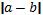 
6.​2.​1.​1 алгебралық өрнек ұғымын меңгеру;7.​2.​1.​1 алгебралық өрнек ұғымын меңгеру;
7.​2.​1.​2 айнымалылардың берілген рационал мәндері үшін алгебралық өрнектердің мәндерін есептеу;
7.​2.​1.​3 алгебралық өрнектегі айнымалының мүмкін мәндерін табу;
7.​2.​1.​4 айнымалылардың қандай мәндерінде алгебралық өрнектің практикалық есептер мәнмәтіндіде мағынасы бар болатынын түсіну;
7.​2.​1.​5
жақшаны ашу ережелерін білу;
7.​2.​1.​6
6 коэффициент, ұқсас мүшелер ұғымдарының анықтамаларын білу;
7.​2.​1.​7
алгебралық өрнектерде ұқсас мүшелерді біріктіруді орындау;
7.​2.​1.​8
тепе-теңдік және тепе-тең түрлендіру анықтамаларын білу;
7.​2.​1.​9 алгебралық өрнектерді тепе-тең түрлендіруді орындау;
7.​2.​1.​10
теңдіктерден бір айнымалыны екінші айнымалы арқылы өрнектеу;
7.​2.​1.​11
пропорционалдықтың формуласын білу және графигін салу;
7.​2.​1.​12
сандармен байланысты есептер шығаруда жазуларын қолдану.2.2 Теңдеулер және теңсіздіктер, олардың жүйелері және жиынтықтары5.​2.​2.​1 арифмети-калық амалдардың белгісіз компоненттерін табу ережесі негізінде теңдеулерді шешу;
5.​2.​2.​2 теңдеудің шығары-луының дұрыстығын тексеру тәсілдерін қолдану;7.​2.​2.​1 тура санды теңдіктердің қасиеттерін білу және қолдану;
7.​2.​2.​2 бір айнымалысы бар сызықтық теңдеудің, мәндес теңдеулердің анықтамаларын білу;
7.​2.​2.​3 бір айнымалысы бар сызықтық теңдеулерді шешу;
7.​2.​2.​4 түріндегі теңдеулерді шешу, мұндағы a және b – рационал сандар;
7.​2.​2.​5 тура санды теңсіздіктердің қасиеттерін білу және қолдану;
7.​2.​2.​6 теңсіздіктерді қосу, азайту, көбейту және бөлуді түсіну және қолдану;
7.​2.​2.​7 сан аралықтарын жазу үшін белгілеулерді пайдалану;
7.​2.​2.​8 сан аралықтарды кескіндеу;
7.​2.​2.​9 сан аралықтардың бірігуін және қиылысуын табу;
7.​2.​2.​10 түріндегі сызықтық теңсіздіктерді шешу;
7.​2.​2.​11 алгебралық түрлендірулердің көмегімен теңсіздіктерді , түріндегі теңсіздіктерге келтіру;
7.​2.​2.​12 теңсіздіктердің шешімдерін координаталық түзуде кескіндеу;
7.​2.​2.​13 теңсіздіктердің шешімдерін сан аралығы арқылы және берілген сан аралығын теңсіздік түрінде жазу;
7.​2.​2.​14 бір айнымалысы бар сызықтық теңсіздіктер жүйесін шешу;
7.​2.​2.​15 теңсіздіктер түрінде берілген нүктелер жиынын координаталық түзуде кескіндеу;
7.​2.​2.​16 екі айнымалысы бар теңдеудің анықтамасын және қасиеттерін білу;
7.​2.​2.​17 екі айнымалысы бар сызықтық теңдеулер жүйесі туралы түсінігінің болуы;
7.​2.​2.​18 екі айнымалысы бар сызықтық теңдеулер жүйесінің шешімі реттелген сандар жұбы болатынын түсіну;
7.​2.​2.​19 теңдеулер жүйелесін алмастыру тәсілі және қосу тәсілі арқылы шешу;2.3 Тізбектер және қосындылау5.​2.​3.​1 натурал сандар тізбегінің заңдылықтарын анықтау;
5.​2.​3.​2 натурал сандар тізбегінің жеткіліксіз элементтерін табу;
5.​2.​3.​3 натурал сандар тізбегінің заңдылықтарын құрастыру және тізбектерді жазу;
5.​2.​3.​4 бөлшектерден тұратын тізбектердің заңдылықтарын анықтау;
5.​2.​3.​5 бөлшектерден тұратын тізбектердің заңдылықтарын құрастыру және тізбектерді жазуЖүктеуБөлімшелерОқыту мақсаттарыОқыту мақсаттарыОқыту мақсаттарыБөлімшелер5 - сынып6 - сынып7 - сынып3.1 Геометриялық фигуралар туралы түсінік5.​3.​1.​1 өлшеудің түрлі ұзындық бірліктерін білу және координаталық сәуледегі бірлік кесінді дегенді түсіну;
параллелепидте (кубта) және оның жайылып келу көрінісінде;6.​3.​1.​1 шеңбер, дөңгелек және олардың элементтері (центр, радиус, диаметр) ұғымдарын меңгеру;
6.​3.​1.​2
циркульдің көмегімен шеңберді салу;
6.​3.​1.​3 бұрыш және оның градустық өлшемі ұғымдарын меңгеру, бұрыштарды белгілеу және салыстыру;
6.​3.​1.​4 бұрыштардың түрлерін ажырату (сүйір, тік, доғал, жазыңқы, толық );
6.​3.​1.​5 дөңгелек сектор ұғымын меңгеру;
6.​3.​1.​6 көпбұрыш ұғымын меңгеру;
6.​3.​1.​7 тік бұрышты параллелепипед (текше) және оның жазбасы туралы түсінігі болу.7.​3.​1.​1 координаталық жазықтық ұғымын меңгеру;
7.​3.​1.​2 тік бұрышты координаталар жүйесін салу;
7.​3.​1.​3 реттелген сандар жұбы тікбұрышты координаталар жүйесінде нүктені беретінін және әрбір нүктеге нүктенің координаталары деп аталатын бір ғана реттелген сандар жұбының сәйкес болатынын түсіну;
7.​3.​1.​4 координаталар жүйесінде нүктені оның координаталары бойынша салу және координаталық жазықтықта берілген нүктенің координаталарын табу;
7.​3.​1.​5 осьтік және центрлік симметрия ұғымдарын меңгеру;
7.​3.​1.​6 осьтік немесе центрлік симметриясы болатын фигуралар туралы түсінігі болуы; симметриялық және центрлік-симметриялы фигураларды ажырату;
7.​3.​1.​7 шар мен сфера туралы түсінігінің болуы3.2. Геометриялық фигура-лардың өзара орналасуы5.​3.​2.​1 фигураларды қию және құрастыру арқылы есептер шығару;6.​3.​2.​1 фигураларды қию және құрастыру арқылы есептер шығару;
6.​3.​2.​2
перпендикулярлы, қатар тік сызықтар мен кесінділерді тану;
6.​3.​2.​3
графикалық тәсілмен кесінді, сәуле немесе тік сызықтардың координаттық осьпен қиылысу нүктесін табу;
6.​3.​2.​4
фигураны бейнесі және оның жазықтықтағы және кеңістіктегі бейнесін тану;
6.​3.​2.​5
нүктелер мен фигураларды координаттың тікбұрышты жүйесі мен басында құру;3.3. Өлшемдік қатынастар6.​3.​3.​1
бұрышты транспортир көмегімен өлшеу; 6.​3.​3.​2
градустық өлшемі берілген бұрышты транспортир көмегімен салу;
6.​3.​3.​3
бұрыштың градустық өлшемін табуға, бұрыштарды салыстыруға берілген есептерді шығару;
6.​3.​3.​4 координаталық түзуде нүктелердің арақашықтығын табу;
6.​3.​3.​5 шеңбер ұзындығының оның диаметріне қатынасы тұрақты сан екенін білу;
6.​3.​3.​6 шеңбер ұзындығының формуласын білу және қолдану;
6.​3.​3.​7 дөңгелек ауданының формуласын білу және қолдану3.4. Векторлар және түрлендірулер7.​3.​4.​1
вектор анықтамасын білу және оны кескіндеу;ЖүктеуБөлімшелерОқыту мақсаттарыОқыту мақсаттарыОқыту мақсаттарыБөлімшелер5 - сынып6 - сынып7 - сынып4.1. Жиындар теориясы және логика элементтері6.​4.​1.​1 жиын, оның элементтері, бос жиын ұғымдарын меңгеру;
6.​4.​1.​2 жиындардың қиылысуы және бірігуі анықтамаларын білу;
6.​4.​1.​3 берілген жиындардың қиылысуы мен бірігуін табу, нәтижесін символдарын қолданып жазу;
6.​4.​1.​4 ішкі жиын ұғымын меңгеру;
6.​4.​1.​5 жиындар арасындағы қатынастардың сипаттамасын анықтау (қиылысатын және қиылыспайтын жиындар);4.2. Комбинаторика негіздері7.​4.​2.​1 іріктеу тәсілмен комбинаторикалық есептерді шығару4.3 Статистика және мәліметтерді талдау6.​4.​3.​1 дөңгелек, сызықтық және бағанды диаграммалар туралы түсініктері болу;
6.​4.​3.​2 дөңгелек, сызықтық және бағанды диаграммалар салу;
6.​4.​3.​3 кесте немесе диаграмма түрінде берілген статистикалық ақпаратты алу7.​4.​3.​1 бірнеше сандардың арифметикалық ортасы, санды деректердің құлашы, медианасы, модасының анықтамаларын білу;
7.​4.​3.​2 статистикалық санды сипаттамаларды есептеу;ЖүктеуБөлімшелерОқыту мақсаттарыОқыту мақсаттарыОқыту мақсаттарыБөлімшелер5 - сынып6 - сынып7 - сынып5.1. Математикалық модельдеудің көмегімен есептер шығар5.​5.​1.​1 натурал сандарға арифметикалық амалдар қолдана отырып, мәтінді есептерді шығару;
5.​5.​1.​2 мәтінді есептерді шығаруда ең үлкен ортақ бөлгіш, ең кіші ортақ еселікті қолдану;
5.​5.​1.​3 қарапайым бөлшектерге арифметикалық амалдар қолданып мәтінді есептер шығару;
5.​5.​1.​4 санның немесе шаманың бөлігін табу және бөлігі бойынша санды немесе шаманы табуға арналған есептерді құрастыру және шығару;
5.​5.​1.​5 бөлшектердің үстінде арифметикалық амалдардың көмегімен мәтіндік тапсырмаларды шешу;
5.​5.​1.​6
әріптік өрнектер құру және оларды тапсырмаларды шешуде пайдалану;
5.​5.​1.​7
мәтіндік тапсырмаларды шешу үшін формулаларды пайдалану;6.​5.​1.​1 пайызға байланысты мәтінді есептерді шығару;
6.​5.​1.​2
Эйлер-Венн диаграммасын қолданып, есептер шығару;
6.​5.​1.​3 шамалары тура және кері пропорционалдықпен байланысты есептерді ажырату және шығару;
6.​5.​1.​4 пайызға берілген есептерді пропорция арқылы шешу;
6.​5.​1.​5 картамен, сызбамен, жоспармен жұмыс барысында масштабты қолдану;
6.​5.​1.​16 рационал сандарды қолданып мәтінді есептерді шығару.7.​5.​1.​1 қозғалыстың орташа жылдамдығын табуға есептер шығару;
7.​5.​1.​2 мәтінді есептерді сызықтық теңдеулерді құру арқылы шығару;
7.​5.​1.​3 мәтінді есептерді сызықтық теңдеулер жүйелерін құру арқылы шешу;5.2. Математикалық тіл және математикалық үлгілеу5.​5.​2.​1 қарапайым бөлшектерді оқу және жазу;
5.​5.​2.​2 натурал сандарды координаталық сәуледе кескіндеу;
5.​5.​2.​3 қарапайымбөлшектерді координаталық сәуледе кескіндеу;
5.​5.​2.​4 ондық бөлшектерді координаталық сәуледе кескіндеу;
5.​5.​2.​5 ондық бөлшектерді оқу және жазу;
5.​5.​2.​6 сандарды салыстырудың нәтижесін белгілері арқылы жазу;
5.​5.​2.​7 натурал сандарды салыстыру мен реттеуді талап ететін жағдайды зерттеу;6.​5.​2.​1
жиынтықтармен жұмыс жасау кезінде символдарды , , , , , , пайдалану
6.​5.​2.​2
жазық фигуралалар мен кеңістіктік геометриляқ фигуралардың жайылмалы түрін құрастыру (куб және тік бұрышты параллепипед);
6.​5.​2.​3 екі санның қатынасын оқу және жазу;
6.​5.​2.​4
пропорцияларды оқу және жазу;
6.​5.​2.​5 шамаларды сипаттау үшін бүтін сандарды қолдану;7.​5.​2.​1 мәтінді есептер шығаруда айнымалысы бар өрнектер мен формулалар құрастыру;
7.​5.​2.​2 шамалар арасындағы тәуелділікке есептер шығару;
7.​5.​2.​3 шамалар арасындағы тәуелділіктердің берілу тәсілдерін білу;
7.​5.​2.​4 сипаттамасы бойынша тәуелділіктің формуласын жазу;
7.​5.​2.​5 формуламен немесе графикпен берілген тәуелділіктердің кестесін құру;
7.​5.​2.​6 формуламен және кестемен берілген тәуелділіктердің графиктерін салу;
7.​5.​2.​7 шынайы процестердің графиктерін қолданып, шамалар арасындағы тәуелділіктерді табу және зерттеу;
7.​5.​2.​8 тура пропорционал шамалардың арасындағы шынайы тәуелділіктердің графиктеріне талдау беру;
7.​5.​2.​8 сипаттамасы бойынша тура пропорционалдықтың формуласын жазу;
7.​5.​2.​10 тура пропорционалдықтың графигін салу;ЖүктеуНегізгі орта білім беру
деңгейінің 5-7 сыныптары үшін
"Математика" оқу пәнінен
жаңартылған мазмұндағы
үлгілік оқу бағдарламасынақосымшаҰзақ мерзімді жоспар бөліміҰзақ мерзімді жоспар
бөлімінің мазмұныОқыту мақсаттары1 тоқсан1 тоқсан1 тоқсанНатурал сандар және нөл саныНатурал сандар және нөл5.1.1.1 натурал сандар жиыны ұғымын меңгеру;
5.1.1.2 тақ және жұп сандар ұғымдарын меңгеру;Натурал сандар және нөл саныКоординаталық сәуле. Натурал сандарды салыстыру. Қос теңсіздік5.3.1.1 өлшеудің түрлі ұзындық бірліктерін білу және координаталық сәуледегі бірлік кесінді дегенді түсіну;
5.5.2.2 натурал сандарды координаталық сәуледе кескіндеу;
5.1.2.1 натурал сандарды салыстыру, сонымен қатар координаталық сәуленің көмегімен салыстыру;
5.5.2.6 сандарды салыстырудың нәтижесін белгілері арқылы жазу;
5.5.2.7 натурал сандарды салыстыру мен реттеуді талап ететін жағдайды зерттеу;Натурал сандар және нөл саныАрифметикалық амалдардың қасиеттері. Натурал сандарға арифметикалық амалдар қолдану5.1.2.2 амалдар саны төрттен артық болатын жақшамен және жақшасыз берілген санды өрнектердегі амалдардың орындалу ретін анықтау және мәндерін табу;
5.1.2.3 санды өрнектердің мәндерін табу үшін көбейту мен қосу амалдарының қасиеттерін қолдану;Натурал сандар және нөл саныСанды және әріпті өрнектер, олардың мәндері. Өрнектерді ықшамдау5.2.1.1 қосу және көбейту амалдарының қасиеттерін қолданып, әріпті өрнектерді түрлендіру;
5.2.1.2 әріптердің берілген мәндері бойынша әріпті өрнектердің мәндерін табу;Натурал сандар және нөл саныТеңдеу. Теңдеудің түбірі. Теңдеуді шешу5.2.2.1 арифметикалық амалдардың белгісіз компоненттерін табу ережесі негізінде теңдеулерді шешу;
5.2.2.2 теңдеудің шығарылуының дұрыстығын тексеру тәсілдерін қолдану;Натурал сандар және нөл саныФормула. Формула арқылы есептеу. Мәтінді есептерді шығару. Натурал сандардан тұратын сандар тізбегі5.5.1.1 натурал сандарға арифметикалық амалдар қолдана отырып, мәтінді есептерді шығару;
5.5.1.6 әріпті өрнектерді құру және оларды есептер шығаруда қолдану;
5.5.1.7 мәтінді есептерді шығару үшін формулаларды қолдану;
5.2.3.1 натурал сандар тізбегінің заңдылықтарын анықтау;
5.2.3.2 натурал сандар тізбегінің жеткіліксіз элементтерін табу;
5.2.3.3 натурал сандар тізбегінің заңдылықтарын құрастыру және тізбектерді жазу;Натурал сандардың бөлінгіштігіБөлінгіштер мен еселік натурал сандар5.1.1.5 бөлгіш сан мен еселік натурал санның анықтамасын білу;
5.1.2.8 натурал сандардың бөлінгіштерін табу;
5.1.2.9 еселік натурал сандарды табу;Натурал сандардың бөлінгіштігіҚарапайым және күрделі сандар5.1.1.6 қарапайымжәне құрама сандардың анықтамаларын білу;Натурал сандардың бөлінгіштігіОсновные свойства делимости5.1.2.10 көбейтіндінің берілген натурал санға бөлінгіштігін талдау;
5.1.2.11 қосындының және айырымның берілген натурал санға бөлінгіштігін талдау;Натурал сандардың бөлінгіштігі2; 3; 5; 9; 10 бөліну белгілері5.1.2.5 натурал сандардың 2-ге, 5-ке, 10-ға бөлінгіштік белгілерін қолдану;
5.1.2.6 натурал сандардың 3-ке және 9-ға бөлінгіштік белгілерін қолдану;Натурал сандардың бөлінгіштігіДеңгей5.1.1.3 натурал сан дәрежесінің анықтамасын білу;
5.1.1.4 натурал санды ондық жазылу түрінде көрсету;Натурал сандардың бөлінгіштігіНатурал сандарды қарапайым көбейтінділерге бөлу5.1.2.7 құрама сандарды қарапайым көбейткіштерге жіктеу;Жалпы бөлінгіштік. Өзара қарапайым сандар. Ең кіші ортақ еселік5.1.1.7 ең үлкен ортақ бөлгіш, ең кіші ортақ еселік ұғымдарының анықтамаларын білу;
5.1.2.12 екі және одан артық сандардың ең үлкен ортақ бөлгіш, ең кіші ортақ еселігін табу;
5.1.1.8 өзара қарапайым сандардың анықтамасын білу;
5.5.1.2 мәтінді есептерді шығаруда ең үлкен ортақ бөлгіш, ең кіші ортақ еселікті қолдану.2 тоқсан2 тоқсан2 тоқсанҚарапайым бөлшектерҚарапайым бөлшектер. Қарапайым бөлшектерді оқу және жазу5.1.1.6 қарапайым бөлшек түсінігін игеру;
5.5.2.1қарапайым бөлшектерді оқу және жазу;Қарапайым бөлшектерҚарапайым бөлшектердің негізгі қасиеттері5.1.2.14 қарапайым бөлшектерді қысқартуда бөлшектің негізгі қасиетін қолдану;
5.1.2.15 қарапайым бөлшекті жаңа бөлімге келтіру;Қарапайым бөлшектерДұры және бұрыс қарапайым бөлшектер5.1.1.10 дұрыс және бұрыс бөлшектерді ажырату;Қарапайым бөлшектерАралас сандар5.1.1.11 аралас сан анықтамасын білу;
5.1.2.13 бұрыс бөлшекті аралас санға және аралас санды бұрыс бөлшекке айналдыру;Қарапайым бөлшектерКоординаттық сәуледе қарапайым бөлшектер мен саралас сандарды бейнелеу5.5.2.3 қарапайымбөлшектерді координаталық сәуледе кескіндеу;3 тоқсан3 тоқсан3 тоқсанҚарапайым бөлшектердің әрекетіҚарапайым бөлшектерді жалпы бөліндіге әкелу. Қарапайым бөлшектер мен аралас сандарды салыстыру5.1.2.16 қарапайым бөлшектерді ортақ бөлімге келтіру; қарапайым бөлшектерді, аралас сандарды салыстыру;Қарапайым бөлшектердің әрекетіКүрделі және қарапайым бөлшектерді көбейту және азайту5.1.2.17 бөлімдері бірдей бөлшектерді қосу және азайтуды орындау;
5.1.2.18 бөлімдері әртүрлі бөлшектерді қосу және азайтуды орындау;Қарапайым бөлшектердің әрекетіАралас сандарды қосу. Аралас сандарды азайту5.1.2.19 натурал саннан қарапайымбөлшекті азайтуды орындау;
5.1.2.20 аралас сандарды қосу және азайтуды орындау;Қарапайым бөлшектердің әрекетіҚарапайым бөлшектер мен аралас сандарды көбейту. Өзара кері сандар5.1.2.21 қарапайымбөлшектерді, аралас сандарды көбейтуді орындау;
5.1.1.12 өзара кері сандардың анықтамасын білу;
5.1.2.22 берілген санға кері санды табу;Қарапайым бөлшектердің әрекетіҚарапайым бөлшектер мен аралас сандарды бөлу5.1.2.23 қарапайымбөлшектерді және аралас сандарды бөлуді орындау;4 тоқсан4 тоқсан4 тоқсанМәтіндік тапсырмаларСанның бөлігін және бөлігі бойынша санды табуға берілген есептер5.1.2.24 санның бөлігін табу және бөлігі бойынша санды табу;
5.5.1.4 санның немесе шаманың бөлігін табу және бөлігі бойынша санды немесе шаманы табуға арналған есептерді құрастыру және шығару;Мәтіндік тапсырмаларБірлесіп орындалатын жұмыстарға қатысты есептер5.5.1.3 қарапайым бөлшектерге арифметикалық амалдар қолданып мәтінді есептер шығаруОндық бөлшектер және оларға амалдар қолдануОндық бөлшек. Ондық бөлшектерді оқу және жазу. Ондық бөлшекті қарапайымбөлшекке айналдыру5.1.1.13 ондық бөлшек ұғымын меңгеру;
5.1.1.14 ондық бөлшек түрінде жазылған сандардың теңдігін түсіну, мысалы, 1,3 және 1,30;
5.5.2.5 ондық бөлшектерді оқу және жазу;
5.1.2.25 бөлшектерді бір жазылу түрінен басқа жазылу түріне ауыстыру;Ондық бөлшектер және оларға амалдар қолдануОндық бөлшектерді координаталық сәуледе кескіндеу. Ондық бөлшектерді салыстыру5.5.2.4 ондық бөлшектерді координаталық сәуледе кескіндеу;
5.1.2.26 ондық бөлшектерді салыстыру;Ондық бөлшектер және оларға амалдар қолдануОндық бөлшектерді қосу және азайту5.1.2.27 ондық бөлшектерді қосу және азайтуды орындау;Ондық бөлшектер және оларға амалдар қолдануОндық бөлшекті натурал санға көбейту. Ондық бөлшектерді көбейту5.1.2.28 ондық бөлшекті натурал санға және ондық бөлшекке көбейтуді орындау;Ондық бөлшектер және оларға амалдар қолдануОндық бөлшекті натурал санға бөлу. Ондық бөлшекті ондық бөлшекке бөлу5.1.2.30 ондық бөлшекті натурал санға және ондық бөлшекке бөлуді орындау;Ондық бөлшектер және оларға амалдар қолдануОндық бөлшектерді 10; 100; 1000;... және 0,1; 0,01; 0,001;сандарына көбейту және бөлу5.1.2.29 ондық бөлшектерді 10, 100, 1000 және 0,1; 0,01; 0,001 көбейту ережелерін қолдану;
5.1.2.31 ондық бөлшектерді 10, 100, 1000 және 0,1; 0,01; 0,001 – бөлу ережелерін қолдану;Ондық бөлшектер және оларға амалдар қолдануОндық бөлшектерді дөңгелектеу5.1.1.15 санның жуық мәні ұғымын меңгеру;
5.1.2.32 ондық бөлшектерді берілген разрядқа дейін дөңгелектеу;Ондық бөлшектер және оларға амалдар қолдануМәтінді есептерді шығару. Бөлшектерден тұратын сандар тізбектері5.5.1.5 бөлшектерге арифметикалық амалдар қолданып мәтінді есептер шығару;
5.2.3.4 бөлшектерден тұратын тізбектердің заңдылықтарын анықтау;
5.2.3.5 бөлшектерден тұратын тізбектердің заңдылықтарын құрастыру және тізбектерді жазу;5-сыныптағы математика курсын қайталау5-сыныптағы математика курсын қайталау5-сыныптағы математика курсын қайталауҰзақ мерзімді жоспар бөліміҰзақ мерзімді жоспар бөлімінің мазмұныОқыту мақсаттары1 тоқсан1 тоқсан1 тоқсан5-сыныптағы математика курсын қайталау5-сыныптағы математика курсын қайталау5-сыныптағы математика курсын қайталауЖиынЖиын. Жиынның элементтері. Жиындарды кескіндеу6.4.1.1 жиын, оның элементтері, бос жиын ұғымдарын меңгеру;
6.5.2.1 жиындармен жұмыс істеуде символдарын қолдану;ЖиынЖиындар арасындағы қатынастар. Ішкі жиын6.4.1.4 ішкі жиын ұғымын меңгеру;
6.4.1.5 жиындар арасындағы қатынастардың сипаттамасын анықтау (қиылысатын және қиылыспайтын жиындар);ЖиынЖиындардың бірігуі мен қиылысуы6.4.1.2 жиындардың қиылысуы және бірігуі анықтамаларын білу;
6.4.1.3 берілген жиындардың қиылысуы мен бірігуін табу, нәтижесін символдарын қолданып жазу;ЖиынМәтінді есептерді шығару6.5.1.2 Эйлер-Венн диаграммасын қолданып, есептер шығару;ПайызПайыз6.1.1.1 пайыз ұғымын меңгеру;
6.1.2.1 бөлшекті пайызға және пайызды бөлшекке айналдыру ;ПайызСанның пайызын және пайызы бойынша санды табу6.1.2.2 берілген санның пайызын табу;
6.1.2.3 бір санның екінші санға пайыздық қатынасын және керісінше табу;
6.1.2.4 берілген пайызы бойынша санды табу;ПайызМәтінді есептерді шығару6.5.1.1 пайызға байланысты мәтінді есептерді шығару;2 тоқсан2 тоқсан2 тоқсанБұрыш.
КөпбұрышБұрыш.6.3.1.3 бұрыш және оның градустық өлшемі ұғымдарын меңгеру, бұрыштарды белгілеу және салыстыру,
6.3.1.4 бұрыштардың түрлерін ажырату (сүйір, тік, доғал, жазыңқы, толық );
6.3.3.1 бұрышты транспортир көмегімен өлшеу;
6.3.3.2 градустық өлшемі берілген бұрышты транспортир көмегімен салу;
6.3.3.3 бұрыштың градустық өлшемін табуға, бұрыштарды салыстыруға берілген есептерді шығару;Бұрыш.
КөпбұрышКөпбұрыш6.3.1.6 көпбұрыш ұғымын меңгеру;ДиаграммаШеңбер. Дөңгелек. Дөңгелек сектор6.3.1.1 шеңбер, дөңгелек және олардың элементтері (центр, радиус, диаметр) ұғымдарын меңгеру;
6.3.1.2 циркульдің көмегімен шеңберді салу;
6.3.1.5 дөңгелек сектор ұғымын меңгеру;ДиаграммаДиаграмма6.4.3.1 дөңгелек, сызықтық және бағанды диаграммалар туралы түсініктері болу;
6.4.3.2 дөңгелек, сызықтық және бағанды диаграммалар салу;ДиаграммаСтатистикалық деректерді көрсету тәсілдері6.4.3.3 кесте немесе диаграмма түрінде бер
ілген статистикалық ақпаратты алу;Кеңістік фигураларының жазбаларыТік бұрышты параллелепипед (текше) және оның жазбасы6.3.1.7 тік бұрышты параллелепипед (текше) және оның жазбасы туралы түсінігі болу;
6.5.2.2 жазық фигуралардың және кеңістіктегі геометриялық фигуралардың жазбаларын салу (текше және тік бұрышты параллелепипед);Кеңістік фигураларының жазбаларыФигураларды қиюға берілген есептер. Фигураларды құрастыруға берілген есептер6.3.2.1 фигураларды қию және құрастыру арқылы есептер шығару;3 тоқсан3 тоқсан3 тоқсанҚатынастар және пропорцияларЕкі санның қатынасы. Екі санның пайыздық қатынасы6.1.2.5 сандарға қатысты түсініктерді игеру;
6.1.2.6 аталмыш қатынасқа кері қатынасты табу;
6.1.1.2 екі санның қатынасы нені көрсететіндігін түсіну;
6.5.2.3 екі санның қатынасын оқу және жазу;Қатынастар және пропорцияларПропорция. Пропорцияның негізгі қасиеті6.1.2.7 пропорция анықтамасын білу;
6.1.2.8 пропорцияларды ажырату және құрастыру;
6.5.2.2 пропорцияны оқу және жазу;
6.1.2.9 пропорцияның негізгі қасиетін білу және қолдану;Қатынастар және пропорцияларТура пропорционалдық
тәуелділік. Керіпропорционалдық
тәуелділік6.1.1.3 қандай шамалар тура пропорционалды болатынын түсіну және оларға мысалдар келтіру, есептер шығару;
6.1.1.4 қандай шамалар кері пропорционалды болатынын түсіну және оларға мысалдар келтіру,есептер шығару;
6.5.1.3 шамалары тура және кері пропорционалдықпен байланысты есептерді ажырату және шығару;Қатынастар және пропорцияларМәтінді, есептерді пропорцияның көмегімен шығару6.5.1.4 пайызға берілген есептерді пропорция арқылы шешу;
6.1.2.10 шамаларды берілген қатынаста бөлу;
6.1.2.11 шамаларды берілген сандарға кері болатын пропорционал бөліктерге бөлу;Қатынастар және пропорцияларАуқым6.1.1.6 ауқым ұғымын меңгеру;
6.5.1.5 картамен, сызбамен, жоспармен жұмыс барысында масштабты қолдану;Қатынастар және пропорцияларШеңбердің
ұзындығы. Дөңгелектің
ауданы. Шар. Сфера6.3.3.5 шеңбер ұзындығының оның диаметріне қатынасы тұрақты сан екенін білу;
6.3.3.6 шеңбер ұзындығының формуласын білу және қолдану;
6.3.3.7 дөңгелек ауданының формуласын білу және қолдану;
6.3.1.7 шар мен сфера туралы түсінігінің болуыРационал сандар және оларға амалдар қолдануОң сандар. Теріс сандар. Координаталық түзу. Қарама-қарсы сандар6.1.1.5 координаталық түзудің анықтамасын білу және координаталық түзуді салу;
6.1.1.8 қарама-қарсы сандар ұғымын меңгеру, оларды координаталық түзуде белгілеу;Рационал сандар және оларға амалдар қолдануБүтін сандар. Рационал сандар6.1.1.7 бүтін сан ұғымын меңгеру;
6.5.2.5 шамаларды сипаттау үшін бүтін сандарды қолдану;
6.1.1.9 рационал сан ұғымын меңгеру;
6.1.2.13 координаталық түзуде рационал сандарды кескіндеу;
6.1.2.15 рационал сандардың ішкі жиындарын Эйлер-Венн дөңгелектері арқылы кескіндеу;Рационал сандар және оларға амалдар қолдануСанның модулі6.1.1.10 санның модулі анықтамасын білу және оның мәнін табу;
6.2.1.14 - өрнегінің геометриялық мағынасын түсіну;
6.3.3.4 координаталық түзуде нүктелердің арақашықтығын табу;Рационал сандар және оларға амалдар қолдануРационал сандарды салыстыру6.1.2.12 бүтін сандарды салыстыру;
6.1.2.16 рационал сандарды салыстыру;Рационал сандар және оларға амалдар қолдануРационал сандарды координаталық түзудің көмегімен қосу6.1.2.14 бүтін сандарды координаталық түзу көмегімен қосу және азайтуды орындау;Рационал сандар және оларға амалдар қолдануТеріс рационал сандарды қосу. Таңбалары әртүрлі рационал сандарды қосу.6.1.2.17 таңбалары бірдей, таңбалары әртүрлі рационал сандарды қосуды орындау;Рационал сандар және оларға амалдар қолдануРационал сандарды азайту. Координаталық түзуде нүктелердің арақашықтығы.6.1.2.18 рационал сандарды азайтуды орындау;
6.1.2.27 координаталық түзуде нүктелердің арақашықтығын табу;4 тоқсан4 тоқсан4 тоқсанРационал сандарға амалдар қолдануРационал сандарды көбейту6.1.2.29 рационал сандарды көбейтуді орындау;Рационал сандарға амалдар қолдануРационал сандарды қосу мен көбейтудің ауыстырымдылық және терімділік қасиеттері6.1.2.21 рационал сандарды қосу мен көбейтудің қасиеттерін қолдану;Рационал сандарға амалдар қолдануРационал сандарды бөлу6.1.2.20 рационал сандарды бөлуді орындау;Рационал сандарға амалдар қолдануРационал санды шексіз периодты ондық бөлшек түрінде беру. Шексіз периодты ондық бөлшекті қарапайымбөлшекке айналдыру.6.1.2.22 шектеулі ондық бөлшектер түрінде жазуға болатын қарапайымбөлшектерді танып білу;
6.1.2.23 рационал санды шектеусіз периодты ондық бөлшек түрінде көрсету;
6.1.2.24 шектеусіз периодты ондық бөлшектің периодын табу;
6.1.2.25 шектеусіз периодты ондық бөлшекті қарапайымбөлшекке айналдыру;Рационал сандарға амалдар қолдануРационал сандарға арифметикалық амалдар қолдану6.1.2.26 рационал сандармен арифметикалық амалдардыорындауРационал сандарға амалдар қолдануМәтіндік есептерді шығару6.5.1.16 рационал сандарды қолданып мәтінді есептерді шығару6-сыныптардағы математика курсын қайталау6-сыныптардағы математика курсын қайталау6-сыныптардағы математика курсын қайталауҰзақ мерзімді жоспар бөліміҰзақ мерзімді жоспар бөлімінің мазмұныОқыту мақсаттары1 тоқсан1 тоқсан1 тоқсан6-сыныптағы математика курсын қайталау6-сыныптағы математика курсын қайталау6-сыныптағы математика курсын қайталауАлгебралық өрнектерАйнымалы. Айнымалысы бар өрнек7.2.1.1 алгебралық өрнек ұғымын меңгеру;
7.2.1.2 айнымалылардың берілген рационал мәндері үшін алгебралық өрнектердің мәндерін есептеу;
7.2.1.3 алгебралық өрнектегі айнымалының мүмкін мәндерін табу;
7.2.1.4 айнымалылардың қандай мәндерінде алгебралық өрнектің практикалық есептер мәнмәтіндіде мағынасы бар болатынын түсіну;Жақшаларды ашу. Коэффициент. Ұқсас қосылғыштар. Ұқсас қосылғыштарды біріктіру7.2.1.5 жақшаны ашу ережелерін білу;
7.2.1.6 коэффициент, ұқсас мүшелер ұғымдарының анықтамаларын білу;
7.2.1.7 алгебралық өрнектерде ұқсас мүшелерді біріктіруді орындау;Өрнектерді тепе-тең түрлендіру. Тепе-теңдік7.2.1.8 тепе-теңдік және тепе-тең түрлендіру анықтамаларын білу;Алгебралық өрнектерді түрлендіру7.2.1.9 алгебралық өрнектерді тепе-тең түрлендіруді орындау;Мәтінді есептерді шығару7.5.2.1 мәтінді есептер шығаруда айнымалысы бар өрнектер мен формулалар құрастыру;
7.2.1.10 теңдіктерден бір айнымалыны екінші айнымалы арқылы өрнектеу;Бір айнымалысы бар сызықтық теңдеуСанды теңдіктер және олардың қасиеттері7.2.2.1 тура санды теңдіктердің қасиеттерін білу және қолдану;Бір айнымалысы бар сызықтық теңдеуБір айнымалысы бар сызықтық теңдеу. Мәндес теңдеулер. Бір айнымалысы бар сызықтық теңдеулерді шешу7.2.2.2 бір айнымалысы бар сызықтық теңдеудің, мәндес теңдеулердің анықтамаларын білу;
7.2.2.3 бір айнымалысы бар сызықтық теңдеулерді шешу;Бір айнымалысы бар сызықтық теңдеуАйнымалысы модуль таңбасының ішінде берілген бір айнымалысы барсызықтық теңдеу7.2.2.4 түріндегі теңдеулерді шешу, мұндағы a және b – рационал сандар;Бір айнымалысы бар сызықтық теңдеуТеңдеулер көмегімен мәтінді есептерді шығару7.5.1.2 мәтінді есептерді сызықтық теңдеулерді құру арқылы шығару;2 тоқсан2 тоқсан2 тоқсанБір айнымалысы бар сызықтық теңсіздіктерСанды теңсіздіктер және олардың қасиеттері7.2.2.5 тура санды теңсіздіктердің қасиеттерін білу және қолдану;
7.2.2.6 теңсіздіктерді қосу, азайту, көбейту және бөлуді түсіну және қолдану;Бір айнымалысы бар сызықтық теңсіздіктерСан аралықтар. Сан аралықтардың бірігуі мен қиылысуы7.2.2.7 сан аралықтарын жазу үшін белгілеулерді пайдалану;
7.2.2.8 сан аралықтарды кескіндеу;
7.2.2.9 сан аралықтардың бірігуін және қиылысуын табу;Бір айнымалысы бар сызықтық теңсіздіктерБір айнымалысы бар сызықтық теңсіздік. Бір айнымалысы бар сызықтық теңсіздіктерді шешу7.2.2.10 түріндегі сызықтық теңсіздіктерді шешу;
7.2.2.11 алгебралық түрлендірулердің көмегімен теңсіздіктерді , түріндегі теңсіздіктерге келтіру;
7.2.2.12 теңсіздіктердің шешімдерін координаталық түзуде кескіндеу;
7.2.2.13 теңсіздіктердің шешімдерін сан аралығы арқылы және берілген сан аралығын теңсіздік түрінде жазу;Бір айнымалысы бар сызықтық теңсіздіктерБір айнымалысы бар сызықтық теңсіздіктер жүйесі. Бір айнымалысы бар сызықтық теңсіздіктер жүйесін шешу7.2.2.14 бір айнымалысы бар сызықтық теңсіздіктер жүйесін шешу;Бір айнымалысы бар сызықтық теңсіздіктерАйнымалысы модуль таңбасының ішінде берілген бір айнымалысы бар сызықтық теңсіздік. Айнымалысы модуль таңбасының ішінде берілген бір айнымалысы бар сызықтық теңсіздіктерді шешу7.2.2.15 теңсіздіктер түрінде берілген нүктелер жиынын координаталық түзуде кескіндеу;3 токсан3 токсан3 токсанКоординаталық жазықтықПерпендикуляр түзулер және кесінділер. Параллель түзулер және кесінділер7.3.2.1 параллель, қиылысатын, перпендикуляр түзулердің анықтамаларын білу;
7.3.2.2 параллель, перпендикуляр түзулер мен кесінділерді ажырату;Координаталық жазықтықКоординаталық жазықтық. Тікбұрышты координаталар жүйесі7.3.1.1 координаталық жазықтық ұғымын меңгеру;
7.3.1.2 тік бұрышты координаталар жүйесін салу;
7.3.1.3 реттелген сандар жұбы тікбұрышты координаталар жүйесінде нүктені беретінін және әрбір нүктеге нүктенің координаталары деп аталатын бір ғана реттелген сандар жұбының сәйкес болатынын түсіну;
7.3.1.4 координаталар жүйесінде нүктені оның координаталары бойынша салу және координаталық жазықтықта берілген нүктенің координаталарын табу;
7.3.2.3 кесінділердің, сәулелер немесе түзулердің бір-бірімен, координаталық осьтермен қиылысу нүктелерінің координаталарын графиктік тәсілмен табу;Координаталық жазықтықЦентрлік симметрия. Осьтік симметрия7.3.1.5 осьтік және центрлік симметрия ұғымдарын меңгеру;
7.3.1.6 осьтік немесе центрлік симметриясы болатын фигуралар туралы түсінігі болуы; симметриялық және центрлік-симметриялы фигураларды ажырату;
7.3.2.5 тік бұрышты координаталар жүйесінде координаталар басы және координаталық осьтерге қатысты симметриялы нүктелер мен фигураларды салу;Кеңістіктегі фигураларФигуралардың кеңістікте орналасуы. Кеңістік фигураларын кескіндеу, "көрінбейтін" сызықтар. Вектор ұғымы.7.3.2.4 кескіні бойынша фигураны
ажырату, жазық және кеңістік фигураларын кескіндеу;
7.3.4.1 вектор анықтамасын білу және оны кескіндеу;Статистика. КомбинаторикаСтатистикалық деректер және олардың сипаттамалары: арифметикалық орта, мода, медиана, құлаш7.4.3.1 бірнеше сандардың арифметикалық ортасы, санды деректердің құлашы, медианасы, модасының анықтамаларын білу;
7.4.3.2 статистикалық санды сипаттамаларды есептеу;Статистика. КомбинаторикаҚозғалыстың орташа жылдамдығын табуға есептер шығару. Іріктеу тәсілі арқылы комбинаторикалық есептер шығару7.5.1.5 қозғалыстың орташа жылдамдығын табуға есептер шығару;
7.4.2.1 іріктеу тәсілмен комбинаторикалық есептерді шығару;4 тоқсан4 тоқсан4 тоқсанШамалар арасындағы тәуелділіктерШамалар арасындағы тәуелділіктерді берілу тәсілдері:аналитикалық (формула арқылы), кестелік, графиктік тәсіл7.5.2.2 шамалар арасындағы тәуелділікке есептер шығару;
7.5.2.3 шамалар арасындағы тәуелділіктер-дің берілу тәсілдерін білу;
7.5.2.4 сипаттамасы бойынша тәуелділіктің формуласын жазу;
7.5.2.5 формуламен немесе графикпен берілген тәуелділіктердің кестесін құру;
7.5.2.6 формуламен және кестемен берілген тәуелділіктердің графиктерін салу;Шамалар арасындағы тәуелділіктерНақты процестердің графиктерін қолданып шамалар арасындағы тәуелділіктерді зерттеу7.5.2.27 шынайы процестердің графиктерін қолданып, шамалар арасындағы тәуелділіктерді табу және зерттеу;Шамалар арасындағы тәуелділіктерТура пропорционалдық және оның графигі7.1.2.21 тура пропорционал тәуелділіктерді танып білу және мысалдар келтіру;
7.2.1.11 тура пропорционалдықтың формуласын білу және графигін салу;
7.5.2.8 тура пропорционал шамалардың арасындағы шынайы тәуелділік-тердің графиктеріне талдау беру;
7.5.2.12 сипаттамасы бойынша тура пропорционалдықтың формуласын жазу;
7.5.2.13 тура пропорционалдықтың графигін салу;Екі айнымалысы бар сызықтық теңдеулер және олардың жүйелеріЕкі айнымалысы бар сызықтық теңдеу7.2.2.16 екі айнымалысы бар теңдеудің анықтамасын және қасиеттерін білу;Екі айнымалысы бар сызықтық теңдеулер және олардың жүйелеріЕкі айнымалысы бар сызықтық теңдеулер жүйелері7.2.2.17 екі айнымалысы бар сызықтық теңдеулер жүйесі туралы түсінігінің болуы;
7.2.2.18 екі айнымалысы бар сызықтық теңдеулер жүйесінің шешімі реттелген сандар жұбы болатынын түсіну;Екі айнымалысы бар сызықтық теңдеулер және олардың жүйелеріЕкі айнымалысы бар сызықтық теңдеулер жүйесін қосу тәсілімен және алмастыру тәсілімен шешу7.2.2.19 теңдеулер жүйелесін алмастыру тәсілі және қосу тәсілі арқылы шешу;Екі айнымалысы бар сызықтық теңдеулер және олардың жүйелеріМәтінді есептерді екі айнымалысы бар сызықтық теңдеулер жүйелері арқылы шығару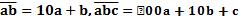 
7.2.1.12 сандармен байланысты тапсырмаларды шешу үшін
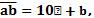 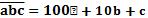 
жазбасын қолдану
7.5.1.3 мәтінді есептерді сызықтық теңдеулер жүйелерін құру арқылы шешу.5-7 сыныптардағы математика курсын қайталау5-7 сыныптардағы математика курсын қайталау5-7 сыныптардағы математика курсын қайталауҚазақстан Республикасы
Білім және ғылым министрінің
2018 жылғы 20 қыркүйектегі
№ 469 бұйрығына 8-қосымшаҚазақстан Республикасы
Білім және ғылым министрінің
2013 жылғы 3 сәуірдегі
№ 115 бұйрығына 448-қосымшаБөлімшелерОқыту мақсаттарыОқыту мақсаттарыОқыту мақсаттарыБөлімшелер8 сынып9 сынып10 сынып1.1.
Сандар және шамалар туралы түсініктер8.1.1.1
сандарды стандарт түрде жазу;9.1.1.1
иррационал және нақты сандар ұғымдарын меңгеру;
9.1.1.2
санның квадрат түбірі және арифметикалық квадрат түбірі анықтамаларын білу және ұғымдарын ажырату;10.1.1.1
бұрыштың радиандық өлшемі ұғымын меңгеру;
10.1.1.2
бірлік шеңбердің бойында сандарын белгілеу;1.2. Сандарға амалдар қолдану8.1.2.1
натурал көрсеткішті дәреже анықтамасын және оның қасиеттерін білу;
8.1.2.2
санның дәрежесі қандай цифрға аяқталатынын анықтау;
8.1.2.3
нөл және бүтін теріс көрсеткішті дәреженің анықтамасын және оның қасиеттерін білу;
8.1.2.4
бүтін көрсеткішті дәреженің санды мәнін анықтау және берілген сандарды дәреже түрінде көрсету;
8.1.2.5
алгебралық өрнектерді ықшамдауда дәрежелердің қасиеттерін қолдану;
8.1.2.6
көрсеткіші нөлге тең дәреженің негізіндегі айнымалының мүмкін мәндерін табу;
8.1.2.7
стандарт түрде жазылған сандарға арифметикалық амалдар қолдану;
8.1.2.8
стандарт түрде жазылған санның мәнді бөлігін және ретін табу;
8.1.2.9
стандарт түрде жазылған сандарды салыстыру;
8.1.2.10
шамаларды бір өлшем бірліктен екінші өлшем бірлікке айналдыру және оны стандарт түрде жазу
8.1.2.11
шамалардың жуық мәндерін табу және оларды стандарт түрде жазу;
8.1.2.12
жуық шамалардың абсолюттік және салыстырмалы қателіктерін есептеу;
8.1.2.13
калькулятордың көмегімен жуықтап есептеулерді орындау;
8.1.2.14
тиімді есептеу үшін қысқаша көбейту формулаларын қолдану;
8.1.2.15
натурал көрсеткішті дәреженің қасиеттерін қолдану;9.1.2.1
арифметикалық квадрат түбірдің қасиеттерін қолдану;
9.1.2.2
квадрат түбірдің мәнін бағалау;
9.1.2.3
көбейткішті квадрат түбір белгісінің алдына шығару және көбейткішті квадрат түбір белгісінің астына алу;
9.1.2.4
бөлшек бөлімін иррационалдықтан арылту;
9.1.2.5
құрамында түбір таңбасы бар өрнектерді түрлендіруді орындау;
9.1.2.6
нақты сандарды салыстыру;10.1.2.1
градусты радианға және радианды градусқа айналдыру;ЖүктеуБөлімшелерОқыту мақсаттарыОқыту мақсаттарыОқыту мақсаттарыБөлімшелер8 сынып9 сынып10 сынып2.1.
Алгебралық өрнектер және түрлен-дірулер8.2.1.1
санды өрнектердің мәндерін табуда бүтін көрсеткішті дәреже қасиеттерін қолдану;
8.2.1.2
бірмүше анықтамасын білу, оның коэффициенті мен дәрежесін табу;
8.2.1.3
бірмүшені стандарт түрде жазу;
8.2.1.4
бірмүшелерді көбейтуді орындау және бірмүшені көбейткіштердің көбейтіндісі түрінде көрсету;
8.2.1.5
көпмүше анықтамасын білу және оның дәрежесін табу;
8.2.1.6
көпмүшені стандарт түрге келтіру;
8.2.1.7
көпмүшелерді қосу және азайтуды орындау;
8.2.1.8
көпмүшені бірмүшеге көбейтуді орындау;
8.2.1.9
көпмүшені көпмүшеге көбейтуді орындау;
8.2.1.10
қысқаша көбейту формулаларын білу және қолдану;
8.2.1.11
қысқаша көбейту формулаларын білу және қолдану;
8.2.1.12
алгебралық өрнектерді ортақ көбейткішті жақша сыртына шығару және топтау тәсілдері арқылы көбейткіштерге жіктеу;
8.2.1.13
көпмүшелерге амалдар қолдану, көпмүшелерді көбейткіштерге жіктеу арқылы алгебралық өрнектерді тепе-тең түрлендірулерді орындау;
8.2.1.14
алгебралық өрнектерді қысқаша көбейту формулалары арқылы көбейткіштерге жіктеу;
8.2.1.15
қысқаша көбейту формулалары арқылы алгебралық өрнектерді тепе-тең түрлендірулерді орындау ;
8.2.1.16
алгебралық бөлшектерді танып білу;
8.2.1.17
алгебралық бөлшектегі айнымалылардың мүмкін мәндер жиынын табу;
8.2.1.18
алгебралық бөлшектің негізгі қасиетін қолдану: ;
8.2.1.19
алгебралық бөлшектерді қосу және азайтуды орындау;
8.2.1.20
алгебралық бөлшектерді көбейту және бөлуді, дәрежеге шығаруды орындау;
8.2.1.21
құрамында алгебралық бөлшектері бар өрнектерді түрлендіруді орындау;9.2.1.1
квадрат үшмүшенің түбірі ұғымын меңгеру;
9.2.1.2
үшмүшеден екімүшенің толық квадратын бөлу;
9.2.1.3
квадрат үшмүшені көбейткіштерге жіктеу;2.2. Теңдеулер және теңсіз-діктер, олардың жүйелері және жиын-тықтары9.2.2.1
квадрат теңдеудің анықтамасын білу;
9.2.2.2
квадрат теңдеулердің түрлерін ажырату;
9.2.2.3
квадрат теңдеулерді шешу;
9.2.2.4
Виет теоремасын қолдану;
9.2.2.5
түріндегі теңдеулерді шешу;
9.2.2.6
бөлшек-рационал теңдеулерді шешу;
9.2.2.7
квадрат теңдеулерге келтірілетін теңдеулерді шешу;
9.2.2.8
квадрат теңсіздіктерді шешу;
9.2.2.9
рационал теңсіздіктерді шешу;
9.2.2.10
біреуі сызықтық, екіншісі - квадрат теңсіздік болатын екі теңсіздіктен құралған жүйелерді шешу;
9.2.2.11
құрамында екі квадрат теңсіздігі бар жүйелер мен жиынтықтарды шешу;10.2.2.1
екі айнымалысы бар сызықтық және сызықтық емес теңдеулерді ажырату;
10.2.2.2
екі айнымалысы бар сызықтық емес теңдеулер жүйесін шешу;
10.2.2.3
екі айнымалысы бар теңсіздіктерді шешу;
10.2.2.4
екі айнымалысы бар сызықтық емес теңсіздіктер жүйесін шешу;2.3. Тізбектер және қосынды-лау8.2.3.1
құрамында дәрежесі бар сандар тізбегінің заңдылығын және жетіспейтін мүшелерін анықтау;10.2.3.1
сандар тізбегі туралы түсінік болу;
10.2.3.2
тізбектің n-ші мүшесін табу, мысалы:;
10.2.3.3
математикалық индукция әдісін білу және қолдану;
10.2.3.4
сандар тізбектерінің арасынан арифметикалық және геометриялық прогрессияны ажырату;
10.2.3.5
арифметикалық прогрессиялардың n-ші мүшесін, алғашқы n мүшелерінің қосындысын есептеу формулаларын, сипаттамалық қасиетін білу және қолдану;
10.2.3.6
геометриялық прогрессиялардың n-ші мүшесін, алғашқы n мүшелерінің қосындысын есептеу формулаларын, сипаттамалық қасиетін білу және қолдану;
10.2.3.7
арифметикалық немесе/және геометриялық прогрессияларға байланысты есептер шығару;
10.2.3.8
шексіз кемімелі геометриялық прогрессия қосындысының формуласын периодты ондық бөлшекті жай бөлшекке айналдыру үшін қолдану;
10.2.3.9
шексіз кемімелі геометриялық прогрессия қосындысының формуласын есептер шығаруда қолдану;2.4.Тригонометрия10.2.4.1
тригонометриялық функциялардың анықтамаларын білу;
10.2.4.2
бірлік шеңбердегі нүктелердің координаталары () мен тригонометриялық функциялардың өзара байланысын білу;
10.2.4.3
бұрыштардың қосындысы мен айырымының, жарты және қос бұрыштың тригонометриялық формулаларын қорытып шығару және қолдану;
10.2.4.4
келтіру формулаларын қорытып шығару және қолдану;
10.2.4.5
бірлік шеңбердің көмегімен тригонометриялық функциялардың анықталу облысы мен мәндер жиынын табу;
10.2.4.6
бірлік шеңбердің көмегімен тригонометриялық функциялардың жұптылығын (тақтылығын), периодтылығын , бірсарындылығын және таңбатұрақтылық аралықтарын түсіндіру;
10.2.4.7
тригонометриялық функциялардың қосындысы мен айырымын көбейтіндіге және көбейтіндісін қосындыға немесе айырымға түрлендіру формулаларын
қорытып шығару және қолдану;
10.2.4.8
тригонометриялық өрнектерді тепе-тең түрлендіруді орындау;ЖүктеуБөлімшелерОқыту мақсаттарыОқыту мақсаттарыОқыту мақсаттарыБөлімшелер8 сынып9 сынып10 сынып3.1. Комбинаторика негіздері10.3.1.1
комбинаториканың ережелерін білу (қосу және көбейту ережелері);
10.3.1.2
cанның факториалы анықтамасын білу;
10.3.1.3
қайталанбайтын орналастыру, алмастыру және теру анықтамаларын білу;
10.3.1.4
қайталанбайтын орналастыру, алмастыру және теру сандарын есептеу үшін комбинаторика формулаларын білу;
10.3.1.5
қайталанбайтын орналастыру, алмастыру және теру сандарын есептеу үшін комбинаторика формулаларын қолдана отырып есептер шығару;
9.3.1.6
Ньютон биномы формуласын және оның қасиеттерін білу және қолдану;3.2. Ықти-малдықтар теория-сының негіздері10.3.2.1
оқиға, кездейсоқ оқиға, ақиқат оқиға, мүмкін емес оқиға, қолайлы нәтижелер, тең мүмкіндікті және қарама-қарсы оқиғалар ұғымдарын меңгеру;
10.3.2.2
элементар және элементар емес оқиғаларды ажырату;
10.3.2.3
ықтималдықтың классикалық анықтамасын білу және есептер шығару үшін оны қолдану;
10.3.2.4
ықтималдықтың статистикалық анықтамасын білу;
10.3.2.5
геометриялық ықтималдықты есептер шығаруда қолдану;3.3.
Статис-тика және деректерді талдау8.3.3.1
басты жиынтық, кездейсоқ таңдама, вариациялық қатар, нұсқалық ұғымдарын меңгеру;
8.3.3.2
нұсқалықтың абсолютті және салыстырмалы жиіліктерін есептеу;
8.3.3.3
статистикалық деректерді жинау және оны кесте түрінде көрсету;
8.3.3.4
таңдаманы жиілік кестесі түрінде көрсету
8.3.3.5
кестедегі деректердің дұрыстығын тексеру;
8.3.3.6
таңдама нәтижесін жиілік алқабы түрінде көрсету;
8.3.3.7
кесте немесе жиіліктер алқабы түрінде берілген статистикалық ақпаратты талдау;9.3.3.1
таңдама нәтижелерін жиіліктердің интервалдық кестесі арқылы беру;
9.3.3.2
жиіліктердің интервалдық кестесінің деректерін жиіліктер гистограммасы арқылы беру;
9.3.3.3 - жинақталған жиілік анықтамасын білу;
9.3.3.4
статистикалық кестемен, алқаппен, гистограммамен берілген ақпаратты талдау;
9.3.3.5
дисперсия, стандартты ауытқу анықтамаларын және оларды есептеу формулаларын білу;ЖүктеуБөлімшелерОқыту мақсаттарыОқыту мақсаттарыОқыту мақсаттарыБөлімшелер8 сынып9 сынып10 сынып4.1.Математикалық анализ бастама-лары8.4.1.1
функция және функцияның графигі ұғымдарын меңгеру;
8.4.1.2
функцияның берілу тәсілдерін білу;
8.4.1.3
функцияның анықталу облысы мен мәндер жиынын табу;
8.4.1.4
функциясының анықтамасын білу, графигін салу, k коэффициентіне қатысты орналасуын анықтау;
8.4.1.5
түріндегі сызықтық функцияның анықтамасын білу, оның графигін салу және графиктің k және b коэффициенттеріне қатысты орналасуын анықтау;
8.4.1.6
сызықтық функция графигінің координата осьтерімен қиылысу нүктелерін графикті салмай табу;
8.4.1.7
у = kx + b сызықтық функциясының графигінен k және b таңбаларын анықтау;
8.4.1.8
сызықтық функция графиктерінің өзара орналасуы олардың коэффициенттеріне тәуелді болатынын негіздеу
8.4.1.9
графигі берілген функцияның графигіне параллель немесе қиятын сызықтық функцияның формуласын табу;
8.4.1.10
y функциясының графигін салу және оның қасиеттерін білу;
8.4.1.11
функциясының графигін салу және оның қасиеттерін білу;
8.4.1.12
функциясының графигін салу және оның қасиеттерін білу;9.4.1.1
функциясының қасиеттерін білу және оның графигін салу;
8.4.1.2
түрдегі квадраттық функциялардың қасиеттерін білу және графиктерін салу;
8.4.1.3
түріндегі квадраттық функцияның қасиеттерін білу және графигін салу;
8.4.1.4
аргументтің берілген мәндері бойынша функцияның мәндерін табу және функцияның мәні бойынша аргументтің мәнін табу;4.2. Матема-тикалық модель-деудің көмегімен есептер шығару8.4.2.1
өте кіші немесе өте үлкен сандармен берілген шамаларға байланысты есептер шығару;
8.4.2.2
мәтінді есептерді теңдеулер және теңсіздіктер құру арқылы шығару;
8.4.2.3
шаршы мен текшенің сызықтық өлшемдерінің өзгеруіне байланысты олардың ауданы мен көлемі қалай өзгеретінін бағалау;
8.4.2.4
екі айнымалысы бар сызықтық теңдеулер жүйесін графиктік тәсілмен шешу;9.4.2.1
мәтінді есептерді квадрат теңдеулердің көмегімен шешу;
9.4.2.2
мәтінді есептерді бөлшек-рационал теңдеулердің көмегімен шешу;
9.4.2.3
қолданбалы есептерді шығару үшін квадраттық функцияны қолдану;10.4.2.1
мәтінді есептерді теңдеулер жүйелері арқылы шығару;
10.4.2.2
геометриялық және арифметикалық прогрессияларға байланысты мәтінді есептерді шығару;4.3. Математикалық тіл және математикалық үлгі8.4.3.1
есеп шарты бойынша математикалық модель құру;9.4.3.1
есеп шарты бойынша математикалық модель құру;10.4.3.1
есеп шарты бойынша математикалық модель құру;ЖүктеуНегізгі орта білім беру
деңгейінің 8-10 сыныптары үшін
"Алгебра" пәнінен жаңартылған
мазмұндағы үлгілік оқу
бағдарламасына қосымшаҰзақ мерзімді жоспар бөліміҰзақ мерзімді жоспар бөлімінің мазмұныОқыту мақсаттары1 тоқсан1 тоқсан1 тоқсан5-7-сыныптардағы математика курсын қайталау5-7-сыныптардағы математика курсын қайталау5-7-сыныптардағы математика курсын қайталауБүтін көрсеткішті дәрежеНатурал көрсеткішті дәреже және оның қасиеттері8.​1.​2.​1 натурал көрсеткішті дәреже анықтамасын және оның қасиеттерін білу;
8.​1.​2.​2 санның дәрежесі қандай цифрға аяқталатынын анықтау;
8.​1.​2.​15 натурал көрсеткішті дәреженің қасиеттерін қолдану;
8.​4.​2.​3 шаршы мен текшенің сызықтық өлшемдерінің өзгеруіне байланысты олардың ауданы мен көлемі қалай өзгеретінін бағалау;Бүтін көрсеткішті дәрежеБүтін көрсеткішті дәреже және оның қасиеттері8.​1.​2.​3 нөл және бүтін теріс көрсеткішті дәреженің анықтамасын және оның қасиеттерін білу;
8.​1.​2.​4 бүтін көрсеткішті дәреженің санды мәнін анықтау және берілген сандарды дәреже түрінде көрсету;
8.​1.​2.​6 көрсеткіші нөлге тең дәреженің негізіндегі айнымалының мүмкін мәндерін табу;
8.​2.​1.​1 санды өрнектердің мәндерін табуда бүтін көрсеткішті дәреже қасиеттерін қолдану;Бүтін көрсеткішті дәрежеҚұрамында дәрежесі бар өрнектерді түрлендіру8.​2.​3.​1 құрамында дәрежесі бар сандар тізбегінің заңдылығын және жетіспейтін мүшелерін анықтау;Бүтін көрсеткішті дәрежеСанның стандарт түрі8.​1.​1.​1 сандарды стандарт түрде жазу;
8.​1.​2.​7 стандарт түрде жазылған сандарға арифметикалық амалдар қолдану;
8.​1.​2.​8 стандарт түрде жазылған санның мәнді бөлігін және ретін табу;
8.​1.​2.​9 стандарт түрде жазылған сандарды салыстыру;
8.​1.​2.​10 шамаларды бір өлшем бірліктен екінші өлшем бірлікке айналдыру және оны стандарт түрде жазу;
8.​1.​2.​11 шамалардың жуық мәндерін табу және оларды стандарт түрде жазу;
8.​1.​2.​12 жуық шамалардың абсолюттік және салыстырмалы қателіктерін есептеу;
8.​1.​2.​13 калькулятордың көмегімен жуықтап есептеулерді орындау;Бүтін көрсеткішті дәрежеМәтінді есептерді шығару8.​4.​2.​1 өте кіші немесе өте үлкен сандармен берілген шамаларға байланысты есептер шығару;КөпмүшелерБірмүшелер және оларға амалдар қолдану. Бірмүшенің дәрежесі және стандарт түрі8.​2.​1.​2 бірмүше анықтамасын білу, оның коэффициенті мен дәрежесін табу;
8.​2.​1.​3 бірмүшені стандарт түрде жазу;
8.​2.​1.​4 бірмүшелерді көбейтуді орындау және бірмүшені көбейткіштердің көбейтіндісі түрінде көрсету;КөпмүшелерКөпмүшелер. Көпмүшенің дәрежесі және стандарт түрі8.​2.​1.​5 көпмүше анықтамасын білу және оның дәрежесін табу;
8.​2.​1.​6 көпмүшені стандарт түрге келтіру;КөпмүшелерКөпмүшелерге амалдар қолдану8.​2.​1.​7 көпмүшелерді қосу және азайтуды орындау;
8.​2.​1.​8 көпмүшені бірмүшеге көбейтуді орындау;
8.​2.​1.​9 көпмүшені көпмүшеге көбейтуді орындау;КөпмүшелерКөпмүшені көбейткіштерге жіктеу8.​2.​1.​12 алгебралық өрнектерді ортақ көбейткішті жақша сыртына шығару және топтау тәсілдері арқылы көбейткіштерге жіктеу;КөпмүшелерӨрнектерді тепе-тең түрлендіру8.​2.​1.​13 көпмүшелерге амалдар қолдану, көпмүшелерді көбейткіштерге жіктеу арқылы алгебралық өрнектерді тепе-тең түрлендірулерді орындау;2 тоқсан2 тоқсан2 тоқсанФункция. Функцияның графигіФункция және функцияның графигі8.​4.​1.​1 функция және функцияның графигі ұғымдарын меңгеру;
8.​4.​1.​2 функцияның берілу тәсілдерін білу;
8.​4.​1.​3 функцияның анықталу облысы мен мәндер жиынын табу;Функция. Функцияның графигіСызықтық функция және оның графигі8.​4.​1.​4 функциясының анықтамасын білу, графигін салу, k коэффициентіне қатысты орналасуын анықтау;
8.​4.​1.​5 түріндегі сызықтық функцияның анықтамасын білу, оның графигін салу және графиктің k және b коэффициенттеріне қатысты орналасуын анықтау;
8.​4.​1.​6 сызықтық функция графигінің координата осьтерімен қиылысу нүктелерін графикті салмай табу;
8.​4.​1.​7 у = kx + b сызықтық функциясының графигінен k және b таңбаларын анықтау;Функция. Функцияның графигіСызықтық функциялардың графиктерінің өзара орналасуы8.​4.​1.​8 сызықтық функция графиктерінің өзара орналасуы олардың коэффициенттеріне тәуелді болатынын негіздеу
8.​4.​1.​9 графигі берілген функцияның графигіне параллель немесе қиятын сызықтық функцияның формуласын табу;Функция. Функцияның графигіЕкі айнымалысы бар сызықтық теңдеулер жүйесін графиктік тәсілмен шешу8.​4.​2.​4 екі айнымалысы бар сызықтық теңдеулер жүйесін графиктік тәсілмен шешу;Функция. Функцияның графигіу=ах2, у=ах3 және
( k≠0) түріндегі функциялар, олардың графиктері және қасиеттері8.​4.​1.​10 y функциясының графигін салу және оның қасиеттерін білу;
8.​4.​1.​11 функциясының графигін салу және оның қасиеттерін білу;
8.​4.​1.​12 функциясының графигін салу және оның қасиеттерін білу;3 тоқсан3 тоқсан3 тоқсанСтатистика элементтеріВариациялық қатар8.​3.​3.​1 басты жиынтық, кездейсоқ таңдама, вариациялық қатар, нұсқалық ұғымдарын меңгеру;Статистика элементтеріАбсолютті жиілік және салыстырмалы жиілік. Жиілік кестесі8.​3.​3.​2 нұсқалықтың абсолютті және салыстырмалы жиіліктерін есептеу;
8.​3.​3.​3 статистикалық деректерді жинау және оны кесте түрінде көрсету;
8.​3.​3.​4 таңдаманы жиілік кестесі түрінде көрсету
8.​3.​3.​5 кестедегі деректердің дұрыстығын тексеру;Статистика элементтеріЖиілік алқабы8.​3.​3.​6 таңдама нәтижесін жиілік алқабы түрінде көрсету;
8.​3.​3.​7 кесте немесе жиіліктер алқабы түрінде берілген статистикалық ақпаратты талдау;Қысқаша көбейту формулаларыҚысқаша көбейту формулалары8.​2.​1.​10
қысқаша көбейту формулаларын білу және қолдану;
8.​2.​1.​11
қысқаша көбейту формулаларын білу және қолдану;Қысқаша көбейту формулаларыҚысқаша көбейту формулаларының көмегімен өрнектерді түрлендіру8.​1.​2.​14 тиімді есептеу үшін қысқаша көбейту формулаларын қолдану;
8.​2.​1.​14 алгебралық өрнектерді қысқаша көбейту формулалары арқылы көбейткіштерге жіктеу;
8.​2.​1.​15 қысқаша көбейту формулалары арқылы алгебралық өрнектерді тепе-тең түрлендірулерді орындау ;Қысқаша көбейту формулаларыМәтінді есептерді шығару8.​4.​3.​1 есеп шарты бойынша математикалық модель құру;
8.​4.​2.​2 мәтінді есептерді теңдеулер және теңсіздіктер құру арқылы шығару;4 тоқсан4 тоқсан4 тоқсанАлгебралық бөлшектерАлгебралық бөлшек және оның негізгі қасиеті8.​2.​1.​16 алгебралық бөлшектерді танып білу;
8.​2.​1.​17 алгебралық бөлшектегі айнымалылардың мүмкін мәндер жиынын табу;
8.​2.​1.​18 алгебралық бөлшектің негізгі қасиетін қолдану: ;Алгебралық бөлшектерАлгебралық бөлшектерге амалдар қолдану8.​2.​1.​19 алгебралық бөлшектерді қосу және азайтуды орындау;
8.​2.​1.​20 алгебралық бөлшектерді көбейту және бөлуді, дәрежеге шығаруды орындау;Алгебралық бөлшектерАлгебралық өрнектерді тепе-тең түрлендіру8.​2.​1.​21 құрамында алгебралық бөлшектері бар өрнектерді түрлендіруді орындау;8-сыныптағы алгебра курсын қайталау8-сыныптағы алгебра курсын қайталау8-сыныптағы алгебра курсын қайталауҰзақ мерзімді жоспар бөліміҰзақ мерзімді жоспар бөлімінің мазмұныОқыту мақсаттары1 тоқсан1 тоқсан1 тоқсан8-сыныптағы алгебра курсын қайталау8-сыныптағы алгебра курсын қайталау8-сыныптағы алгебра курсын қайталауКвадрат түбір және иррационал өрнекНақты сандар9.​1.​1.​1 иррационал және нақты сандар ұғымдарын меңгеру;Квадрат түбір және иррационал өрнекКвадрат түбір9.​1.​1.​2 санның квадрат түбірі және арифметикалық квадрат түбірі анықтамаларын білу және ұғымдарын ажырату;
9.​1.​2.​1 арифметикалық квадрат түбірдің қасиеттерін қолдану;
9.​1.​2.​2 квадрат түбірдің мәнін бағалау;Квадрат түбір және иррационал өрнекҚұрамында квадрат түбірлері бар өрнектерді түрлендіру9.​1.​2.​3 көбейткішті квадрат түбір белгісінің алдына шығару және көбейткішті квадрат түбір белгісінің астына алу ;
9.​1.​2.​4 бөлшек бөлімін иррационалдықтан арылту;
9.​1.​2.​5 құрамында түбір таңбасы бар өрнектерді түрлендіруді орындау;
9.​1.​2.​6 нақты сандарды салыстыру;Квадрат түбір және иррационал өрнекфункциясы, оның графигі және қасиеттері9.​4.​1.​1 функциясының қасиеттерін білу және оның графигін салу;
9.​4.​1.​4 аргументтің берілген мәндері бойынша функцияның мәндерін табу және функцияның мәні бойынша аргументтің мәнін табу;2 тоқсан2 тоқсан2 тоқсанКвадрат теңдеулерКвадрат теңдеу9.​2.​2.​1 квадрат теңдеудің анықтамасын білу;
9.​2.​2.​2 квадрат теңдеулердің түрлерін ажырату;Квадрат теңдеулерКвадрат теңдеулерді шешу9.​2.​2.​3 квадрат теңдеулерді шешу;
9.​2.​2.​4 Виет теоремасын қолдану;Квадрат теңдеулер2.1
Квадрат үшмүше9.​2.​1.​1 квадрат үшмүшенің түбірі ұғымын меңгеру;
9.​2.​1.​2 үшмүшеден екімүшенің толық квадратын бөлу;
9.​2.​1.​3 квадрат үшмүшені көбейткіштерге жіктеу;Квадрат теңдеулерТеңдеулерді шешу9.​2.​2.​5 түріндегі теңдеулерді шешу;
9.​2.​2.​6 бөлшек-рационал теңдеулерді шешу;
9.​2.​2.​7 квадрат теңдеулерге келтірілетін теңдеулерді шешу;3 тоқсан3 тоқсан3 тоқсанКвадрат теңдеулерМәтінді есептерді шығару9.​4.​2.​1 мәтінді есептерді квадрат теңдеулердің көмегімен шешу;
9.​4.​2.​2 мәтінді есептерді бөлшек-рационал теңдеулердің көмегімен шешу;Квадраттық функцияКвадраттық функция және оның графигі9.​4.​1.​2
түрдегі квадраттық функциялардың қасиеттерін білу және графиктерін салу;
9.​4.​1.​3 түріндегі квадраттық функцияның қасиеттерін білу және графигін салу;
9.​4.​1.​4 аргументтің берілген мәндері бойынша функцияның мәндерін табу және функцияның мәні бойынша аргументтің мәнін табу;Квадраттық функцияМәтінді есептерді шығару9.​4.​2.​3 қолданбалы есептерді шығару үшін квадраттық функцияны қолдану;
9.​4.​3.​1 есеп шарты бойынша математикалық модель құру;Статистика элементтеріЖиілік алқабы, жиілік гистограммасы9.​3.​3.​1 таңдама нәтижелерін жиіліктердің интервалдық кестесі арқылы беру;
9.​3.​3.​2 жиіліктердің интервалдық кестесінің деректерін жиіліктер гистограммасы арқылы беру;Статистика элементтеріОрта мән. Дисперсия. Стандартты ауытқу9.​3.​3.​3 жинақталған жиілік анықтамасын білу;
9.​3.​3.​4 статистикалық кестемен, алқаппен, гистограммамен берілген ақпаратты талдау;
9.​3.​3.​5 дисперсия, стандартты ауытқу анықтамаларын және оларды есептеу формулаларын білу;4 тоқсан4 тоқсан4 тоқсанТеңсіздіктерКвадрат теңсіздік9.​2.​2.​8 квадрат теңсіздіктерді шешу;ТеңсіздіктерРационал теңсіздік9.​2.​2.​9 рационал теңсіздіктерді шешу;ТеңсіздіктерТеңсіздіктер жүйелерін шешу9.​2.​2.​10 біреуі сызықтық, екіншісі - квадрат теңсіздік болатын екі теңсіздіктен құралған жүйелерді шешу;
9.​2.​2.​11 құрамында екі квадрат теңсіздігі бар жүйелер мен жиынтықтарды шешу;9-сыныптағы алгебра курсын қайталау9-сыныптағы алгебра курсын қайталау9-сыныптағы алгебра курсын қайталауҰзақ мерзімді жоспар бөліміҰзақ мерзімді жоспар бөлімінің мазмұныОқыту мақсаттары1 тоқсан1 тоқсан1 тоқсан9-сыныптағы алгебра курсын қайталау9-сыныптағы алгебра курсын қайталау9-сыныптағы алгебра курсын қайталауЕкі айнымалысы бар теңдеулер, теңсіздіктер, және олардың жүйелеріЕкі айнымалысы бар сызықтық емес теңдеулер және олардың жүйелері10.​2.​2.​1 екі айнымалысы бар сызықтық және сызықтық емес теңдеулерді ажырату;
10.​2.​2.​2 екі айнымалысы бар сызықтық емес теңдеулер жүйесін шешу;
10.​4.​2.​1 мәтінді есептерді теңдеулер жүйелері арқылы шығару;
10.​4.​3.​1 есеп шарты бойынша математикалық модель құру;Екі айнымалысы бар теңдеулер, теңсіздіктер, және олардың жүйелеріЕкі айнымалысы бар теңсіздіктер10.​2.​2.​3 екі айнымалысы бар теңсіздіктерді шешу;Екі айнымалысы бар теңдеулер, теңсіздіктер, және олардың жүйелеріЕкі айнымалысы бар сызықтық емес теңсіздіктер жүйелері10.​2.​2.​4 екі айнымалысы бар сызықтық емес теңсіздіктер жүйесін шешу;Комбинаторика элементтеріКомбинаториканың негізгі ұғымдары мен ережелері (қосу және көбейту ережелері)10.​3.​1.​1 комбинаториканың ережелерін білу (қосу және көбейту ережелері);
10.​3.​1.​2 cанның факториалы анықтамасын білу;
10.​3.​1.​3 қайталанбайтын орналастыру, алмастыру және теру анықтамаларын білу;
10.​3.​1.​4 қайталанбайтын орналастыру, алмастыру және теру сандарын есептеу үшін комбинаторика формулаларын білу;Комбинаторика элементтеріКомбинаторика формулаларын қолданып есептер шешу10.​3.​1.​5 қайталанбайтын орналастыру, алмастыру және теру сандарын есептеу үшін комбинаторика формулаларын қолдана отырып есептер шығару;Комбинаторика элементтеріНьютон биномы және оның қасиеттері10.​3.​1.​6 Ньютон биномы формуласын және оның қасиеттерін білу және қолдану;2 тоқсан2 тоқсан2 тоқсанТізбектерСандар тізбегі, оның берілу тәсілдері және қасиеттері10.​2.​3.​1 сандар тізбегі туралы түсінік болу;
10.​2.​3.​2 тізбектің n-ші мүшесін табу, мысалы:;
10.​2.​3.​3 математикалық индукция әдісін білу және қолдану;ТізбектерАрифметикалық және геометриялық прогрессиялар10.​2.​3.​4 сандар тізбектерінің арасынан арифметикалық және геометриялық прогрессияны ажырату;
10.​2.​3.​5 арифметикалық прогрессиялардың n-ші мүшесін, алғашқы n мүшелерінің қосындысын есептеу формулаларын, сипаттамалық қасиетін білу және қолдану;
10.​2.​3.​6 геометриялық прогрессиялардың n-ші мүшесін, алғашқы n мүшелерінің қосындысын есептеу формулаларын, сипаттамалық қасиетін білу және қолдану;
10.​2.​3.​7 арифметикалық немесе/және геометриялық прогрессияларға байланысты есептер шығаруТізбектерШексіз кемімелі геометриялық прогрессия10.​2.​3.​8 шексіз кемімелі геометриялық прогрессия қосындысының формуласын периодты ондық бөлшекті жай бөлшекке айналдыру үшін қолдану;ТізбектерМәтінді есептерді шығару10.​2.​3.​9 шексіз кемімелі геометриялық прогрессия қосындысының формуласын есептер шығаруда қолдану;
10.​4.​2.​2 геометриялық және арифметикалық прогрессияларға байланысты мәтінді есептерді шығару;3 тоқсан3 тоқсан3 тоқсан4. ТригонометрияБұрыш пен доғаның градустық және радиандық өлшемдері10.​1.​1.​1 бұрыштың радиандық өлшемі ұғымын меңгеру;
10.​1.​2.​1 градусты радианға және радианды градусқа айналдыру;
10.​1.​1.​2 - бірлік шеңбердің бойында сандарын белгілеу;4. ТригонометрияКез келген бұрыштың синусы, косинусы, тангенсі және котангенсі. Бұрыш синусының, косинусының, тангенсінің және котангенсінің мәндері10.​2.​4.​1 тригонометриялық функциялардың анықтамаларын білу;
10.​2.​4.​2 бірлік шеңбердегі нүктелердің координаталары () мен тригонометриялық функциялардың өзара байланысын білу;4. ТригонометрияТригонометриялық функциялар және олардың қасиеттері10.​2.​4.​5 бірлік шеңбердің көмегімен тригонометриялық функциялардың анықталу облысы мен мәндер жиынын табу;
10.​2.​4.​6 бірлік шеңбердің көмегімен тригонометриялық функциялардың жұптылығын (тақтылығын), периодтылығын , бірсарындылығын және таңбатұрақтылық аралықтарын түсіндіру;4. ТригонометрияТригонометрия формулалары10.​2.​4.​4 келтіру формулаларын қорытып шығару және қолдану;
10.​2.​4.​3 бұрыштардың қосындысы мен айырымының, жарты және қос бұрыштың тригонометриялық формулаларын қорытып шығару және қолдану;4 тоқсан4 тоқсан4 тоқсанТригонометрияТригонометрия формулалары10.​2.​4.​7 тригонометриялық функциялардың қосындысы мен айырымын көбейтіндіге және көбейтіндісін қосындыға немесе айырымға түрлендіру формулаларын
қорытып шығару және қолдану;ТригонометрияТригонометриялық өрнектерді тепе-тең түрлендіру10.​2.​4.​8 тригонометриялық өрнектерді тепе-тең түрлендіруді орындау;Ықтималдықтар теориясының элементтеріЫқтималдықтар теориясының негіздері10.​3.​2.​1 оқиға, кездейсоқ оқиға, ақиқат оқиға, мүмкін емес оқиға, қолайлы нәтижелер, тең мүмкіндікті және қарама-қарсы оқиғалар ұғымдарын меңгеру;
10.​3.​2.​2 элементар және элементар емес оқиғаларды ажырату;
10.​3.​2.​3 ықтималдықтың классикалық анықтамасын білу және есептер шығару үшін оны қолдану;
10.​3.​2.​4 ықтималдықтың статистикалық анықтамасын білу;Ықтималдықтар теориясының элементтеріМәтінді есептерді шығару10.​3.​2.​5 геометриялық ықтималдықты есептер шығаруда қолдану;8-10-сыныптардағы алгебра курсын қайталау8-10-сыныптардағы алгебра курсын қайталау8-10-сыныптардағы алгебра курсын қайталауҚазақстан Республикасы
Білім және ғылым министрінің
2018 жылғы 20 қыркүйектегі
№ 469 бұйрығына 9-қосымшаҚазақстан Республикасы
Білім және ғылым министрінің
2013 жылғы 3 сәуірдегі
№ 115 бұйрығына 449-қосымшаБөлімшелерОқыту мақсаттарыОқыту мақсаттарыОқыту мақсаттарыБөлімшелер8 сынып9 сынып10 сынып1.1 Геометриялық фигуралар туралы түсінік8.1.1.1 планиметрияның негізгі фигураларын білу: нүкте, түзу;
7.1.1.2 нүктелер мен түзулердің тиістілік аксиомаларын білу және қолдану;
8.1.1.3 аксиоманың теоремадан айырмашылығын түсіну: теореманың шарты мен қорытындысын ажырату;
8.1.1.4 теоремаларды дәлелдеу әдістерін білу: тура дәлелдеу және "кері жору" әдістері;
8.1.1.5 кесінді, сәуле, бұрыш, үшбұрыш, жарты жазықтық анықтамаларын білу;
8.1.1.6 кесінділер мен бұрыштарды өлшеу аксиомаларын білу және қолдану;
8.1.1.7 тең фигуралардың анықтамасы мен қасиеттерін білу және қолдану;
8.1.1.8 кесінділер мен бұрыштарды салу аксиомаларын білу және қолдану;
8.1.1.9 сыбайлас және вертикаль бұрыштардың анықтамаларын білу;
8.1.1.10 сыбайлас және вертикаль бұрыштардың қасиеттерін дәлелдеу және қолдану;
8.1.1.11
берілген үшбұрышқа тең үшбұрыштың бар болуы аксиомасын білу;
8.1.1.12 үшбұрыштың медианасы, биссектрисасы, биіктігі, орта перпендикуляры, орта сызығы анықтамаларын білу және оларды салу;
8.1.1.13 үшбұрыштардың түрлерін ажырату;
8.1.1.14 теңқабырғалы, теңбүйірлі, тікбұрышты үшбұрыштардың элементтерін білу;
8.1.1.15 сүйір бұрышты, доғал бұрышты және тікбұрышты үшбұрыштардың биіктіктерінің орналасуын салыстыру;
8.1.1.16 үшбұрыштың ішкі бұрыштарының қосындысы туралы теорема мен оның салдарларын дәлелдеу;
8.1.1.17 үшбұрыштың ішкі бұрыштарының қосындысы туралы теорема мен оның салдарларын есептер шығаруда қолдану;
8.1.1.18 үшбұрыштың сыртқы бұрышының анықтамасын білу және үшбұрыштың сыртқы бұрышы туралы теореманы дәлелдеу;
8.1.1.19 үшбұрыштың сыртқы бұрышы туралы теореманы қолдану;
8.1.1.20 үшбұрыштың бұрыштары мен қабырғалары арасындағы қатысты білу және есептер шығаруда қолдану;
8.1.1.21 үшбұрыштар теңдігінің белгілерін білу және дәлелдеу;
8.1.1.22 үшбұрыштар теңдігінің белгілерін есептер шығару мен дәлелдеулерде қолдану;
8.1.1.23
теңбүйірлі үшбұрыштың белгілері мен қасиеттерін қолдану;
8.1.1.24 теңқабырғалы үшбұрыштың қасиеттерін есептер шығаруда қолдану;
8.1.1.25 тікбұрышты үшбұрыштар теңдігінің белгілерін дәлелдеу;
8.1.1.26 тікбұрышты үшбұрыштар теңдігінің белгілерін есептер шығаруда қолдану;
8.1.1.27 тікбұрышты үшбұрыштың қасиеттерін қолдану;
8.1.1.28 шеңбер мен дөңгелектің және олардың элементтерінің (центр, радиус, диаметр, хорда) анықтамаларын білу;
8.1.1.29 центрлік бұрыштың анықтамасы мен қасиеттерін білу және қолдану;
8.1.1.30 шеңбер диаметрі мен хордасының перпендикулярлығы туралы теоремаларды дәлелдеу және қолдану;
8.1.1.31 нүктелердің геометриялық орнының анықтамасын білу;
8.1.1.32 перпендикуляр ұғымын біледі;9.1.1.1 көпбұрыш, дөңес көпбұрыш, көпбұрыш элементтері анықтамаларын білу;
9.1.1.2 көпбұрыштың ішкі бұрыштарының қосындыларының және сыртқы бұрыштарының қосындыларының формулаларын қорытып шығару;
9.1.1.3 параллелограмм анықтамасын білу;
9.1.1.4 параллелограмм қасиеттерін қорытып шығару және қолдану;
9.1.1.5 параллелограмм белгілерін қорытып шығару және қолдану;
9.1.1.6 тіктөртбұрыш, ромб, шаршы анықтамаларын білу және олардың қасиеттері мен белгілерін қорытып шығару;
9.1.1.7 Фалес теоремасын білу және қолдану;
9.1.1.8 пропорционал кесінділер туралы теоремаларды білу және қолдану;
9.1.1.9 циркуль мен сызғыштың көмегімен кесіндіні бірдей n бөлікке бөлу;
9.1.1.10 пропорционал кесінділерді салу;
9.1.1.11 трапецияның анықтамасын, түрлерін және қасиеттерін білу;
9.1.1.12
үшбұрыштың орта сызығының қасиетін дәлелдеу және қолдану;
8.1.1.13 трапецияның орта сызығының қасиетін дәлелдеу және қолдану.10.1.1.1 доға ұзындығының формуласын қорытып шығару және қолдану;
10.1.1.2 сектор мен сегмент ауданының формулаларын қорытып шығару және қолдану;
10.1.1.3 іштей сызылған бұрыш анықтамасын және оның қасиеттерін білу;
10.1.1.4 дөңгелектегі кесінділердің пропорционалдылығы туралы теоремаларды білу және қолдану;1.2
Геометриялық фигуралардың өзара орналасуы8.1.2.1 нүктелердің түзу мен жазықтықта орналасу аксиомаларын білу және қолдану (реттік аксиомасы);
8.1.2.2 түзулердің параллельдік аксиомасын білу;
8.1.2.3 екі түзуді қиюшымен қиғанда пайда болған бұрыштарды танып білу;
8.1.2.4 түзулердің параллельдік белгілерін дәлелдеу;
8.1.2.5 түзулердің параллельдік белгілерін есептер шығаруда қолдану;
8.1.2.6 параллель түзулердің қасиеттерін дәлелдеу;
8.1.2.7 параллель түзулердің қасиеттерін есептер шығаруда қолдану;
8.1.2.8 перпендикуляр, көлбеу және көлбеудің проекциясы ұғымдарын меңгеру;
8.1.2.9 нүктеден түзуге түсірілген перпендикулярдың біреу ғана болуы туралы теореманы дәлелдеу және қолдану;
8.1.2.10 перпендикуляр түзулердің қасиеттерін білу және қолдану;
8.1.2.11 шеңберге жүргізілген жанама мен қиюшының анықтамаларын білу;
8.1.2.12 түзу мен шеңбердің, екі шеңбердің өзара орналасу жағдайларын талдау;
8.1.2.13 есептер шығаруда шеңбер жанамасының қасиеттерін білу және қолдану;
8.1.2.14 үшбұрышқа іштей және сырттай сызылған шеңберлердің анықтамаларын білу;
8.1.2.15 үшбұрышқа сырттай және іштей сызылған шеңберлердің центрлерінің орналасуын түсіндіру;
8.1.2.16 берілген бұрышқа тең бұрыш салу, бұрыштың биссектрисасын салу, кесіндіні қақ бөлу;
8.1.2.17 кесіндінің орта перпендикулярын және берілген түзуге перпендикуляр түзу салу;
8.1.2.18 берілген элементтері бойынша үшбұрыш салу;10.1.2.1 шеңберге іштей және сырттай сызылған төртбұрыштардың қасиеттері мен белгілерін білу және қолдану;
10.1.2.2 дұрыс көпбұрыштардың анықтамасын және қасиеттерін білу;
10.1.2.3 дұрыс көпбұрыштарды салу;
10.1.2.4 дұрыс көпбұрышқа іштей және сырттай сызылған шеңберлердің радиустары арасындағы байланысты білу және қолдану;
10.1.2.5 дұрыс көпбұрыштың қабырғаларын, периметрін, ауданын және оған іштей және сырттай сызылған шеңберлердің радиустарын байланыстыратын формулаларды білу және қолдану;
10.1.2.6 үшбұрыш медианаларының қасиеттерін білу және қолдану;1.3.Метрикалық қатыстар8.1.3.1 үшбұрыш теңсіздігін білу және қолдану;9.1.3.1 үшбұрыштың қабырғаларына жүргізілген медианалар, биссектрисалар, биіктіктер және орта перпендикулярлар қасиеттерін білу және қолдану;
9.1.3.2 бұрыштың синусы, косинусы, тангенсі және котангенсінің тікбұрышты үшбұрыштың қабырғалары мен бұрыштарының қатыстары арқылы берілген анықтамаларын білу;
9.1.3.3 Пифагор теоремасын дәлелдеу және қолдану;
9.1.3.4 тікбұрышты үшбұрыштың тік бұрышының төбесінен гипотенузасына түсірілген биіктігінің қасиеттерін дәлелдеу және қолдану;
9.1.3.5 бұрышты оның синусы, косинусы, тангенсі және котангенсінің белгілі мәні бойынша салу;
9.1.3.6 тікбұрышты үшбұрышты 300, 450, 600 -қа тең бұрыштардың синус, косинус, тангенс және котангенсінің мәндерін табу үшін қолдану;
9.1.3.7 тікбұрышты үшбұрыштың элементтерін табу үшін 300, 450, 600 - қа тең бұрыштардың синус, косинус, тангенс және котангенсінің мәндерін қолдану;
9.1.3.8 берілген екі элементі бойынша тікбұрышты үшбұрыштың бұрыштары мен қабырғаларын табу; 9.1.3.9 көпбұрыш ауданының анықтамасы мен қасиеттерін білу;
9.1.3.10 тең шамалас және тең құрамдас фигуралардың анықтамаларын білу;
9.1.3.11 параллелограммның, ромбтың ауданы формулаларын қорытып шығару және қолдану;
9.1.3.12 үшбұрыштың ауданы формулаларын қорытып шығару және қолдану;
9.1.3.13 трапецияның ауданы формулаларын қорытып шығару және қолдану;
9.1.3.14 жазықтықта координаталарымен берілген екі нүктенің арақашықтықтығын есептеу;
9.1.3.15 кесінді ортасының координаталарын табу;
9.1.3.16 кесіндіні берілген қатынаста бөлетін нүктенің координаталарын табу;
9.1.3.17 центрі (a, b), радиусы r болатын шеңбердің теңдеуін білу;
9.1.3.18 берілген теңдеуі бойынша шеңбер салу;
9.1.3.19 түзудің жалпы теңдеуін және берілген екі нүкте арқылы өтетін түзудің теңдеуін жазу: ;
9.1.3.20 координаталармен берілген қарапайым есептерді шығару ;
9.1.3.21 Пифагор теоремасын пайдаланып,
формулаларын қорытып шығару және есептер шешуде қолдану;
9.1.3.22 негізгі тригонометриялық тепе-теңдіктерді қорытып шығару және қолдану;
9.1.3.23 бұрыштарының синусы, косинусы, тангенсі және котангенсі арасындағы байланыстарды білу және қолдану;
9.1.3.24 мәндерін олардың біреуінің берілген мәні бойынша табу;10.1.3.1 вектордың координаталарын табу;
10.1.3.2 вектордың ұзындығын табу;
10.1.3.3 координаталарымен берілген векторларға амалдар қолдану;
10.1.3.4 векторлардың скаляр көбейтіндісін және оның қасиеттерін білу және қолдану;
10.1.3.5 векторлар арасындағы бұрышты есептеу;
10.1.3.6 косинустар теоремасын білу және қолдану;
10.1.3.7 синустар теоремасын білу және қолдану;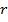 
10.1.3.8 іштей сызылған үшбұрыштың ауданын ( – үшбұрыштың қабырғалары, – сырттай сызылған шеңбер радиусы) және сырттай сызылған көпбұрыштың ауданының ( мұндағы – іштей сызылған шеңбер радиусы, көпбұрыштың жарты периметрi) формуларын білу және қолдану;
10.1.3.9 шеңберге іштей немесе сырттай сызылған үшбұрыштардың аудандарын пайдаланып шеңбердің радиусын табу формулаларын білу және қолдану;
10.1.3.10 синустар және косинустар теоремаларын үшбұрыштарды шешуде және қолданбалы есептерді шығаруда қолдану;1.4. Векторлар және түрлендірулер10.1.4.1 вектордың, коллинеар векторлардың, тең векторлардың, нөлдік вектордың, бірлік вектордың және вектор ұзындығының анықтамаларын білу;
10.1.4.2 векторларды қосу, векторды санға көбейту ережелерін білу және қолдану;
10.1.4.3 векторлардың коллинеарлық шартын қолдану;
10.1.4.4 векторды екі коллинеар емес векторлар бойынша жіктеу;
10.1.4.5 екі вектордың арасындағы бұрыштың анықтамасын білу;
10.1.4.6 векторлардың скаляр көбейтіндісін табу;
101.4.7 есептерді векторлық әдіспен шешу;
10.1.4.8 қозғалыстың түрлерін, композициясын және олардың қасиеттерін білу;
10.1.4.9 симметрия, параллель көшіру және бұру кезінде фигуралардың бейнелерін салу;
10.1.4.10 жазықтықта түрлендіруді қолдана отырып есептер шығару;
10.1.4.11 гомотетияның анықтамасын және қасиеттерін білу;
10.1.4.12 гомотетия кезінде әртүрлі фигуралардың бейнелерін салу;
10.1.4.13 ұқсас фигуралардың анықтамасын және қасиеттерін білу;
10.1.4.14 үшбұрыштар ұқсастығы белгілерін білу және қолдану;
10.1.4.15 тікбұрышты үшбұрыштардың ұқсастығын білу және қолдану;
10.1.4.16 үшбұрыш биссектрисасының қасиетін білу және қолдану;
10.1.4.17 ұқсас фигуралардың аудандары және ұқсастық коэффициенті арасындағы тәуелділік формуласын білу
10.1.4.18 дұрыс көпбұрыштардың симметрияларын білу;
10.1.4.19 есептер шығаруда векторларды қолдануЖүктеуНегізгі орта білім беру
деңгейінің 8 -10 сыныптары
үшін "Геометрия"
оқу пәнінен жаңартылған
мазмұндағы үлгілік оқу
бағдарламасына қосымшаҰзақ мерзімді жоспар бөліміҰзақ мерзімді жоспар бөлімінің мазмұныОқыту мақсаттары1 - тоқсан1 - тоқсан1 - тоқсанГеометрияның алғашқы мәліметтеріГеометрияның негізгі ұғымдары. Аксиома. Теорема8.1.1.1 планиметрияның негізгі фигураларын білу: нүкте, түзу;
8.1.1.5 кесінді, сәуле, бұрыш, үшбұрыш, жарты жазықтық анықтамаларын білу;
8.1.1.2 нүктелер мен түзулердің тиістілік аксиомаларын білу және қолдану;
7.1.1.3 аксиоманың теоремадан айырмашылығын түсіну: теореманың шарты мен қорытындысын ажырату;
7.1.2.1 нүктелердің түзу мен жазықтықта орналасу аксиомаларын білу және қолдану (реттік аксиомасы);
7.1.1.6 кесінділер мен бұрыштарды өлшеу аксиомаларын білу және қолдану;
7.1.1.8 кесінділер мен бұрыштарды салу аксиомаларын білу және қолдану;
7.1.1.11 берілген үшбұрышқа тең үшбұрыштың бар болуы аксиомасын білу;
7.1.2.2 түзулердің параллельдік аксиомасын білу;Геометрияның алғашқы мәліметтеріФигуралар теңдігі8.1.1.7 тең фигуралардың анықтамасы мен қасиеттерін білу және қолдану;Геометрияның алғашқы мәліметтеріТеореманы дәлелдеу әдістері: тура дәлелдеу және "кері жору" әдісі8.1.1.4 теоремаларды дәлелдеу әдістерін білу: тура дәлелдеу және "кері жору" әдістеріГеометрияның алғашқы мәліметтеріСыбайлас және вертикаль бұрыштар, олардың қасиеттері8.1.1.9 сыбайлас және вертикаль бұрыштардың анықтамаларын білу;
8.1.1.10 сыбайлас және вертикаль бұрыштардың қасиеттерін дәлелдеу және қолдану;
8.1.1.32 перпендикуляр ұғымын біледі;2 - тоқсан2 - тоқсан2 - тоқсанҮшбұрыштарҮшбұрыш және оның түрлері8.1.1.13 үшбұрыштардың түрлерін ажырату;ҮшбұрыштарҮшбұрыштың биссектрисы, медианасы, биіктігі және орта сызығы8.1.1.14 теңқабырғалы, теңбүйірлі, тікбұрышты үшбұрыштардың элементтерін білу;
8.1.1.12 үшбұрыштың медианасы, биссектрисасы, биіктігі, орта перпендикуляры, орта сызығы анықтамаларын білу және оларды салу;
8.1.1.15 сүйір бұрышты, доғал бұрышты және тікбұрышты үшбұрыштардың биіктіктерінің орналасуын салыстыру;ҮшбұрыштарҮшбұрыштар теңдігінің белгілері8.1.1.21 үшбұрыштар теңдігінің белгілерін білу және дәлелдеу;
8.1.1.22 үшбұрыштар теңдігінің белгілерін есептер шығару мен дәлелдеулерде қолдану;ҮшбұрыштарТеңбүйірлі үшбұрыш, оның қасиеттері және белгілері8.1.1.23 теңбүйірлі үшбұрыштың белгілері мен қасиеттерін қолдану;
8.1.1.24 теңқабырғалы үшбұрыштың қасиеттерін есептер шығаруда қолдану;3 - тоқсан3 - тоқсан3 - тоқсанТүзулердің өзара орналасуыПараллель түзулер, олардың белгілері және қасиеттері8.1.2.3 екі түзуді қиюшымен қиғанда пайда болған бұрыштарды танып білу;
8.1.2.4 түзулердің параллельдік белгілерін дәлелдеу;
8.1.2.5 түзулердің параллельдік белгілерін есептер шығаруда қолдану;
8.1.2.6 параллель түзулердің қасиеттерін дәлелдеу;
8.1.2.7 параллель түзулердің қасиеттерін есептер шығаруда қолдану;Түзулердің өзара орналасуыҮшбұрыш бұрыштарының қосындысы. Үшбұрыштың сыртқы бұрышы8.1.1.16 үшбұрыштың ішкі бұрыштарының қосындысы туралы теорема мен оның салдарларын дәлелдеу;
8.1.1.17 үшбұрыштың ішкі бұрыштарының қосындысы туралы теорема мен оның салдарларын есептер шығаруда қолдану;
8.1.1.18 үшбұрыштың сыртқы бұрышының анықтамасын білу және үшбұрыштың сыртқы бұрышы туралы теореманы дәлелдеу;
8.1.1.19 үшбұрыштың сыртқы бұрышы туралы теореманы қолдану;Түзулердің өзара орналасуыҮшбұрыш теңсіздігі8.1.1.20 үшбұрыштың бұрыштары мен қабырғалары арасындағы қатысты білу және есептер шығаруда қолдану;
8.1.3.1 үшбұрыш теңсіздігін білу және қолдану;Түзулердің өзара орналасуыТікбұрышты үшбұрыштардың теңдігінің белгілері. Тікбұрышты үшбұрыштың қасиеттері8.1.1.25 тікбұрышты үшбұрыштар теңдігінің белгілерін дәлелдеу;
8.1.1.26 тікбұрышты үшбұрыштар теңдігінің белгілерін есептер шығаруда қолдану;
8.1.1.27 тікбұрышты үшбұрыштың қасиеттерін қолдану;Түзулердің өзара орналасуыПерпендикуляр түзулер. Перпендикуляр, көлбеу және оның проекциясы8.1.2.8 перпендикуляр, көлбеу және көлбеудің проекциясы ұғымдарын меңгеру;
8.1.2.9 нүктеден түзуге түсірілген перпендикулярдың біреу ғана болуы туралы теореманы дәлелдеу және қолдану;
8.1.2.10 перпендикуляр түзулердің қасиеттерін білу және қолдану;4 - тоқсан4 - тоқсан4 - тоқсанШеңбер. Геометриялық салуларШеңбер, дөңгелек, олардың элементтері мен бөліктері. Центрлік бұрыш8.1.1.28 шеңбер мен дөңгелектің және олардың элементтерінің (центр, радиус, диаметр, хорда) анықтамаларын білу;
7.1.1.29 центрлік бұрыштың анықтамасы мен қасиеттерін білу және қолдану;
8.1.1.30 шеңбер диаметрі мен хордасының перпендикулярлығы туралы теоремаларды дәлелдеу және қолдану;
8.1.1.31 үшбұрыштың теңсіздіктерін білу және қолдануШеңбер. Геометриялық салуларТүзу мен шеңбердің өзара орналасуы. Екі шеңбердің өзара орналасуы8.1.2.12 түзу мен шеңбердің, екі шеңбердің өзара орналасу жағдайларын талдау;Шеңбер. Геометриялық салуларШеңберге жүргізілген жанама. Шеңберге жүргізілген жанамалардың қасиеттері8.1.2.11 шеңберге жүргізілген жанама мен қиюшының анықтамаларын білу;
8.1.2.13 есептер шығаруда шеңбер жанамасының қасиеттерін білу және қолдану;Шеңбер. Геометриялық салуларҮшбұрышқа іштей және сырттай сызылған шеңберлер8.1.2.14 үшбұрышқа іштей және сырттай сызылған шеңберлердің анықтамаларын білу;
8.1.2.15 үшбұрышқа сырттай және іштей сызылған шеңберлердің центрлерінің орналасуын түсіндіру;Шеңбер. Геометриялық салуларСалу есептері8.1.2.16 берілген бұрышқа тең бұрыш салу, бұрыштың биссектрисасын салу, кесіндіні қақ бөлу;
8.1.2.17 кесіндінің орта перпендикулярын және берілген түзуге перпендикуляр түзу салу;
8.1.2.18 берілген элементтері бойынша үшбұрыш салу;8-сыныптағы геометрия курсын қайталау8-сыныптағы геометрия курсын қайталау8-сыныптағы геометрия курсын қайталауҰзақ мерзімді жоспар бөліміҰзақ мерзімді жоспар бөлімінің мазмұныОқу мақсаттары1 - тоқсан1 - тоқсан1 - тоқсан8-сыныптағы геометрия курсын қайталау8-сыныптағы геометрия курсын қайталау8-сыныптағы геометрия курсын қайталауКөпбұрыштар. Төртбұрыштарды зерттеуКөпбұрыш. Дөңес көпбұрыш9.1.1.1 көпбұрыш, дөңес көпбұрыш, көпбұрыш элементтері анықтамаларын білу;
9.1.1.2 көпбұрыштың ішкі бұрыштарының қосындыларының және сыртқы бұрыштарының қосындыларының формулаларын қорытып шығару;Көпбұрыштар. Төртбұрыштарды зерттеуПараллелограмм, ромб, тіктөртбұрыш, шаршы және олардың қасиеттері мен белгілері9.1.1.3 параллелограмм анықтамасын білу;
9.1.1.4 параллелограмм қасиеттерін қорытып шығару және қолдану;
9.1.1.5 параллелограмм белгілерін қорытып шығару және қолдану;
9.1.1.6 тіктөртбұрыш, ромб, шаршы анықтамаларын білу және олардың қасиеттері мен белгілерін қорытып шығару;Көпбұрыштар. Төртбұрыштарды зерттеуФалес теоремасы. Пропорционал кесінділер9.1.1.7 Фалес теоремасын білу және қолдану;
9.1.1.8 пропорционал кесінділер туралы теоремаларды білу және қолдану;
9.1.1.9 циркуль мен сызғыштың көмегімен кесіндіні бірдей n бөлікке бөлу;
9.1.1.10 пропорционал кесінділерді салу;Көпбұрыштар. Төртбұрыштарды зерттеуТрапеция, оның түрлері мен қасиеттері. Трапеция мен үшбұрыштың орта сызықтары9.1.1.11 трапецияның анықтамасын, түрлерін және қасиеттерін білу;
9.1.1.12 үшбұрыштың орта сызығының қасиетін дәлелдеу және қолдану;
9.1.1.13 трапецияның орта сызығының қасиетін дәлелдеу және қолдану.Көпбұрыштар. Төртбұрыштарды зерттеуҮшбұрыштың тамаша нүктелері9.1.3.1 үшбұрыштың қабырғаларына жүргізілген медианалар, биссектрисалар, биіктіктер және орта перпендикулярлар қасиеттерін білу және қолдану;2 - тоқсан2 - тоқсан2 - тоқсанТікбұрышты үшбұрыштың қабырғалары мен бұрыштары арасындағы қатыстарТікбұрышты үшбұрыштың сүйір бұрыштарының тригонометриялық функциялары. Пифагор теоремасы9.1.3.2 бұрыштың синусы, косинусы, тангенсі және котангенсінің тікбұрышты үшбұрыштың қабырғалары мен бұрыштарының қатыстары арқылы берілген анықтамаларын білу;
9.1.3.3 Пифагор теоремасын дәлелдеу және қолдану;
9.1.3.4 тікбұрышты үшбұрыштың тік бұрышының төбесінен гипотенузасына түсірілген биіктігінің қасиеттерін дәлелдеу және қолдану;Тікбұрышты үшбұрыштың қабырғалары мен бұрыштары арасындағы қатыстарНегізгі тригонометриялық тепе-теңдіктер9.1.3.21 Пифагор теоремасын пайдаланып,
формуласын қорытып шығару және есептер шешуде қолдану;
9.1.3.22 негізгі тригонометриялық тепе-теңдіктерді қорытып шығару және қолдану;
9.1.3.23 бұрыштарының синусы, косинусы, тангенсі және котангенсі арасындағы байланыстарды білу және қолдану
9.1.3.24 мәндерін олардың біреуінің
9.1.3.5 бұрышты оның синусы, косинусы, тангенсі және котангенсінің белгілі мәні бойынша салу;Тікбұрышты үшбұрыштың қабырғалары мен бұрыштары арасындағы қатыстарТікбұрышты үшбұрыштарды шешу9.1.3.6 тікбұрышты үшбұрышты 300, 450, 600 -қа тең бұрыштардың синус, косинус, тангенс және котангенсінің мәндерін табу үшін қолдану;
9.1.3.7 тікбұрышты үшбұрыштың элементтерін табу үшін 300, 450, 600 - қа тең бұрыштардың синус, косинус, тангенс және котангенсінің мәндерін қолдану;
9.1.3.8 берілген екі элементі бойынша тікбұрышты үшбұрыштың бұрыштары мен қабырғаларын табу;3 - тоқсан3 - тоқсан3 - тоқсанАуданФигураның ауданы және оның қасиеттері9.1.3.9 көпбұрыш ауданының анықтамасы мен қасиеттерін білу;
9.1.3.10 тең шамалас және тең құрамдас фигуралардың анықтамаларын білу;АуданТөртбұрыштар мен үшбұрыштардың аудандары9.1.3.11 параллелограммның, ромбтың ауданы формулаларын қорытып шығару және қолдану;
9.1.3.12 үшбұрыштың ауданы формулаларын қорытып шығару және қолдану;
9.1.3.13 трапецияның ауданы формулаларын қорытып шығару және қолдану;4 - тоқсан4 - тоқсан4 - тоқсанЖазықтықтағы тікбұрышты координаталар жүйесіЖазықтықтағы координаталар әдісі9.1.3.14 жазықтықта координаталарымен берілген екі нүктенің арақашықтықтығын есептеу;
9.1.3.15 кесінді ортасының координаталарын табу;
9.1.3.16 кесіндіні берілген қатынаста бөлетін нүктенің координаталарын табу;
9.1.3.17 центрі (a, b), радиусы r болатын шеңбердің теңдеуін білу;
9.1.3.18 берілген теңдеуі бойынша шеңбер салу;
9.1.3.19 түзудің жалпы теңдеуін және берілген екі нүкте арқылы өтетін түзудің теңдеуін жазу: ;Жазықтықтағы тікбұрышты координаталар жүйесіМәтін есептерді шығару9.1.3.20 координаталармен берілген қарапайым есептерді шығару ;9-сыныптағы геометрия курсын қайталау9-сыныптағы геометрия курсын қайталау9-сыныптағы геометрия курсын қайталауҰзақ мерзімді жоспар бөліміҰзақ мерзімді жоспар бөлімінің мазмұныОқыту мақсаттары1 - тоқсан1 - тоқсан1 - тоқсан9-сыныптағы геометрия курсын қайталау9-сыныптағы геометрия курсын қайталау9-сыныптағы геометрия курсын қайталауЖазықтықтағы векторларВектор. Векторларға амалдар қолдану. Коллинеар және коллинеар емес векторлар10.1.4.1 вектордың, коллинеар векторлардың, тең векторлардың, нөлдік вектордың, бірлік вектордың және вектор ұзындығының анықтамаларын білу;
10.1.4.2 векторларды қосу, векторды санға көбейту ережелерін білу және қолдану;
10.1.4.4 векторды екі коллинеар емес векторлар бойынша жіктеу;
10.1.4.5 екі вектордың арасындағы бұрыштың анықтамасын білу;
10.1.4.6 векторлардың скаляр көбейтіндісін табу;
10.1.4.7 есептерді векторлық әдіспен шешу;Жазықтықтағы векторларВектордың координаталары. Координаталық түрде берілген векторларға амалдар қолдану10.1.3.1 вектордың координаталарын табу;
10.1.3.2 вектордың ұзындығын табу;
10.1.4.3 векторлардың коллинеарлық шартын қолдану;
10.1.3.3 координаталарымен берілген векторларға амалдар қолдану;
10.1.3.4 векторлардың скаляр көбейтіндісін және оның қасиеттерін білу және қолдану;
10.1.3.5 векторлар арасындағы бұрышты есептеу;Жазықтықтағы векторларЕсептерді шешуде векторларды қолдану10.1.4.19 векторды есептер шығаруда қолдану;2 - тоқсан2 - тоқсан2 - тоқсанЖазықтықтағы түрлендірулерҚозғалыс және оның қасиеттері10.1.4.8 қозғалыстың түрлерін, композициясын және олардың қасиеттерін білу;
10.1.4.9 симметрия, параллель көшіру және бұру кезінде фигуралардың бейнелерін салу;
10.1.4.10 жазықтықта түрлендіруді қолдана отырып есептер шығару;Жазықтықтағы түрлендірулерГомотетия және оның қасиеттері10.1.4.11 гомотетияның анықтамасын және қасиеттерін білу;
10.1.4.12 гомотетия кезінде әртүрлі фигуралардың бейнелерін салу;Жазықтықтағы түрлендірулерҰқсас фигуралар және олардың қасиеттері. Үшбұрыштар ұқсастығының белгілері10.1.4.13 ұқсас фигуралардың анықтамасын және қасиеттерін білу;
10.1.4.14 үшбұрыштар ұқсастығы белгілерін білу және қолдану;
10.1.4.15 тікбұрышты үшбұрыштардың ұқсастығын білу және қолдану;
10.1.4.16 үшбұрыш биссектрисасының қасиетін білу және қолдану;
10.1.4.17 ұқсас фигуралардың аудандары және ұқсастық коэффициенті арасындағы тәуелділік формуласын білу;3 - тоқсан3 - тоқсан3 - тоқсанҮшбұрыштарды шешуҮшбұрыштарды шешу10.1.3.6 косинустар теоремасын білу және қолдану;
10.1.3.7 синустар теоремасын білу және қолдану;
10.1.2.3 дұрыс көпбұрыштарды салу;
10.1.3.8 іштей сызылған үшбұрыштың ауданын ( – үшбұрыштың қабырғалары, – сырттай сызылған шеңбер радиусы) және сырттай сызылған көпбұрыштың ауданының ( мұндағы – іштей сызылған шеңбер радиусы, көпбұрыштың жарты периметрi) формуларын білу және қолдану;
10.1.3.9 шеңберге іштей немесе сырттай сызылған үшбұрыштардың аудандарын пайдаланып шеңбердің радиусын табу формулаларын білу және қолдану;
10.1.3.10 синустар және косинустар теоремаларын үшбұрыштарды шешуде және қолданбалы есептерді шығаруда қолдану;4 - тоқсан4 - тоқсан4 - тоқсанШеңбер. КөпбұрыштарШеңбер және дөңгелек. Доғаның ұзындығы. Дөңгелек, сектор және сегменттің аудандары10.1.1.1 доға ұзындығының формуласын қорытып шығару және қолдану;
10.1.1.2 сектор мен сегмент ауданының формулаларын қорытып шығару және қолдану;
10.1.1.3 іштей сызылған бұрыш анықтамасын және оның қасиеттерін білу;
10.1.1.4 дөңгелектегі кесінділердің пропорционалдылығы туралы теоремаларды білу және қолдану;Шеңбер. КөпбұрыштарДұрыс көпбұрыштар, олардың қасиеттері және симметриялары10.1.2.1 шеңберге іштей және сырттай сызылған төртбұрыштардың қасиеттері мен белгілерін білу және қолдану;
10.1.2.2 дұрыс көпбұрыштардың анықтамасын және қасиеттерін білу;
10.1.2.4 дұрыс көпбұрышқа іштей және сырттай сызылған шеңберлердің радиустары арасындағы байланысты білу және қолдану;
10.1.2.5 дұрыс көпбұрыштың қабырғаларын, периметрін, ауданын және оған іштей және сырттай сызылған шеңберлердің радиустарын байланыстыратын формулаларды білу және қолдану;
10.1.2.6 үшбұрыш медианаларының қасиеттерін білу және қолдану;
10.1.4.18 дұрыс көпбұрыштардың симметрияларын білу8-10-сыныптардағы геометрия курсын қайталау8-10-сыныптардағы геометрия курсын қайталау8-10-сыныптардағы геометрия курсын қайталауҚазақстан Республикасы
Білім және ғылым министрінің
2018 жылғы 20 қыркүйектегі
№ 469 бұйрығына 10-қосымшаҚазақстан Республикасы
Білім және ғылым министрінің
2013 жылғы 3 сәуірдегі
№ 115 бұйрығына 450-қосымшаБөлімшеОқыту мақсаттарыОқыту мақсаттарыОқыту мақсаттарыОқыту мақсаттарыОқыту мақсаттарыОқыту мақсаттарыОқыту мақсаттарыБөлімше5-сынып5-сынып6-сынып7-сынып8-сынып9-сынып10-сынып1.1
Компьютер құрылғылары5.​1.​1.​1
компьютер негізгі құрылғыларының атауларын, қызметін, мүмкіндіктерін білу
5.​1.​1.​2
компьютер қосалқы құрылғыларының атауларын, қызметін, мүмкіндіктерін білу
5.​1.​1.​3
типтік сөздікті білу және қолдану: компьютердің негізгі және қосалқы құрылғылаарының атауларын5.​1.​1.​1
компьютер негізгі құрылғыларының атауларын, қызметін, мүмкіндіктерін білу
5.​1.​1.​2
компьютер қосалқы құрылғыларының атауларын, қызметін, мүмкіндіктерін білу
5.​1.​1.​3
типтік сөздікті білу және қолдану: компьютердің негізгі және қосалқы құрылғылаарының атауларын6.​1.​1.​1
есептеу техникасының шығу тарихы мен перспективасы туралы айтып беру
6.​1.​1.​2
қарапайым деңгейде процессордың қатты дисктің қызметін түсіндіру
6.​1.​1.​3
типтік сөздікті білу және қолдану: жүйелі блок, "аналық құрсақ", процессор, қатты диск, видеокарта, дыбыстық карта, желі картасы
6.​1.​1.​4
типтік сөздікті білу және қолдану: электронді компьютер, есептеу машинасы, есеп, абак, аналитикалық машина, табулятор, компьютердің кезі7.​1.​1.​1
компьютердің негізгі құрылғыларының өзара әре-кеттесуін тісундіру
7.​1.​1.​2
типтік сөздікті білу және қолдану: компьютердің сәулеті, жүйелі шина, компьютердің порттары8.​1.​1.​1
компьютердің есте сақтау түрлерінің мәнін сипаттап беру (жедел сақтау құрылғылары, тұрақты сақтау құрылғылары, сыртқы сақтау құрылғылары, кеш-есте сақтауы)
8.​1.​1.​2
типтік сөздікті білу және қолдану: жедел есте сақтау құрылғысы, тұрақты есте сақтау құрылғысы, сыртқы есте сақтау құрылғысы, кеш-есте сақтау9.​1.​1.​1
қарапайым деңгейде процессордың қызметі мен оның сипатамасын түсіндіру
9.​1.​1.​2
типтік сөздікті білу және қолдану: жиілігі, разрядтлігі, кэш, техникалық процессор, Socket (Сакит)10.​1.​1.​1
компьютер конфигурациясын оның қызметіне қарай іріктеу
10.​1.​1.​2
логикалық ойлау, ЖК конфигурациясын іріктеу нәтижесін ұғыну қабілетін қалыптастыру1.2 Бағдарламалық қамтамасыздандыру5.​1.​2.​1
"бағдарламалық қамтамасыздандыру" ұғымын түсіндіру
5.​1.​2.​2
операциялық жүйенің қызметін білу.
5.​1.​2.​3
типтік сөздікті білу және қолдану: бағдарламалық қамтамасыздандыру, операцилық жүйе, графикалық интерфейс, жұмыс үстелі, мәселелер тақтасы, басты мәзір, мәнмәтіндік мәзір, файлдар, папкалар, ярлыктар5.​1.​2.​1
"бағдарламалық қамтамасыздандыру" ұғымын түсіндіру
5.​1.​2.​2
операциялық жүйенің қызметін білу.
5.​1.​2.​3
типтік сөздікті білу және қолдану: бағдарламалық қамтамасыздандыру, операцилық жүйе, графикалық интерфейс, жұмыс үстелі, мәселелер тақтасы, басты мәзір, мәнмәтіндік мәзір, файлдар, папкалар, ярлыктар7.​1.​2.​1
операциялық жүйенің негізгі атқарымдарын атау
7.​1.​2.​2
типтік сөздікті білу және қолдану: бір қолданушынікі, көп қолданушынікі, бір мәнді, көп мәнді8.​1.​2.​1
"бағдарламалау жүйесі" және "бағдарламалау тілі" ұғымдарын ажырата білу
8.​1.​2.​2
түрлі форматтағы мұрағаттарды құру және ашу;
8.​1.​2.​3
бірдей ақпаратты сақтаған түрлі форматтағы файлдардың өлшемдерін салыстыру
8.​1.​2.​4
типтік сөздікті білу және қолдану: мұрағаттау мұрағатты файл, мұрағаттан шығу, ашу9.​1.​2.​1
жүйелі, қолданбалы бағдарламалық қамтамасыздандыру мен бағдарламалау жүйелерінажырату
9.​1.​2.​2
типтік сөздікті білу және қолдану: қолданбалы бағдарламалық қамтамасыздандыру, жүйелі бағдарламалық қамтамасыздандыр10.​1.​2.​1
қолданушының сұранысына қарай бағдарламалық қамтамасыздандыруды іріктеу
10.​1.​2.​2
логикалық ойлау, бағдарламалық қамтамасыздандыруды іріктеу нәтижесін ұғыну қабілетін қалыптастыру1.3 Компьютерные сети5.​1.​3.​1
барлығына қолжетімді файлдарды орналастыру, өзгерту, жүктеу
5.​1.​3.​2
типтік сөздікті білу және қолдану: интернет, сервер, барлығына қолжетімді файлдар5.​1.​3.​1
барлығына қолжетімді файлдарды орналастыру, өзгерту, жүктеу
5.​1.​3.​2
типтік сөздікті білу және қолдану: интернет, сервер, барлығына қолжетімді файлдар6.​1.​3.​1
"компьютерлік желі", "жаһандық компьютерлік желі" ұғымдарын түсіндіру
6.​1.​3.​2
типтік сөздікті білу және қолдану: телекоммуникация, компьютерлік желі, глобальная жаһандық компьютерлік желі, интернет7.​1.​3.​1
сымсыз байланыстың артықшылығын түсіндіру
7.​1.​3.​2
типтік сөздікті білу және қолдану: сымсыз желі, бағытын бағдарлау, Wi-Fi (Вай-фай)8.​1.​3.​1
компьютерлік желілерді топтастыру
8.​1.​3.​2
типтік сөздікті білу және қолдану: жаһандақ, жергілікті, өңірлік желілер, сервер, жұмыс станциясы, клиент, модем, бір рангті желі9.​1.​3.​1
желілердің өткізу мүмкіндіктерін анықтау
9.​1.​3.​2
типтік сөздікті білу және қолдану: топология, шинді, айналмалы, жұл-дызды, иерархиялық және ырықты құрылымдағы желілер10.​1.​3.​1
бұлт технологиясын қолдана отырып, құжаттармен бірлескенжұмысты атқару
10.​1.​3.​2
типтік сөздікті білу және қолдану: электронды пошта, электронды мекен-жай, элек-тронды жәшік, пошта ха-ттамасы, әлеуметтік сервис2) 2-бөлім "Ақпараттық үдерістер":
2-кесте2) 2-бөлім "Ақпараттық үдерістер":
2-кесте2) 2-бөлім "Ақпараттық үдерістер":
2-кесте2) 2-бөлім "Ақпараттық үдерістер":
2-кесте2) 2-бөлім "Ақпараттық үдерістер":
2-кесте2) 2-бөлім "Ақпараттық үдерістер":
2-кесте2) 2-бөлім "Ақпараттық үдерістер":
2-кесте2) 2-бөлім "Ақпараттық үдерістер":
2-кестеБөлімшеБөлімшеОқыту мақсаттарыОқыту мақсаттарыОқыту мақсаттарыОқыту мақсаттарыОқыту мақсаттарыОқыту мақсаттарыБөлімшеБөлімше5-сынып6-сынып7-сынып8-сынып9-сынып10-сынып2.1 Ақпаратты ұсыну және өлшеу2.1 Ақпаратты ұсыну және өлшеу5.​2.​1.​1
информатика пәні не оқытатынын білу, ақпарат түрін анықтау
5.​2.​1.​2
ақпаратты әртүрлі форматта тізіп шығу және ұсыну
5.​2.​1.​3
типтік сөздікті білу және қолдану: ақпарат, көру, иіс сезу, есту, сипап-сезу, дәм сезу.
5.​2.​1.​4
типтік сөздікті білу және қолдану: санды, мәтінді, графикалық, дыбыс-тық, видео-ақпарат6.​2.​1.​1
байланыс арнасына мысал келтіру, байланыс көзі мен қабылдаушыны анықтау
6.​2.​1.​2
типтік сөздікті білу және қолдану: ақпаратты тасымалдаушы, байланыс арнасы, ақпарат көзі, қабылдаушы7.​2.​1.​1
кодировать и декодировать мәтінді ақпаратқа код қою және кодты шешу
7.​2.​1.​2
компьютерге арналған барлық ақпарат екі дана ұсынылатынын түсіндіру
7.​2.​1.​3
типтік сөздікті білу және қолдану: код, код қою, кодты шешу, екі жақты код, бит8.​2.​1.​1
ақпаратты өлшеу бірліктерін атау
8.​2.​1.​2
ақпаратты бірөлшем бірлігінен екіншісіне ауыстыру
8.​2.​1.​3
типтік сөздікті білу және қолдану: ақпаратты өлшеу бірліктері, бит, байт9.​2.​1.​1
ақпарат санын анықтауда алфавитті тұғыр қолдану
9.​2.​1.​2
типтік сөздікті білу және қолдану: алфавит, алфавит қуаты10.​2.​1.​1
ақпарат қасиеттерін анықтау (өзектілігін, нақтылығын, шынайлығын, құндылығын)
10.​2.​1.​2
типтік сөздікті білу және қолдану: өзектілігі, дәлдігі, шынайлығы, құн-дылығы, объективтілігі, то-лықтығы, қолжетімдігі5.​2.​1.​1
информатика пәні не оқытатынын білу, ақпарат түрін анықтау
5.​2.​1.​2
ақпаратты әртүрлі форматта тізіп шығу және ұсыну
5.​2.​1.​3
типтік сөздікті білу және қолдану: ақпарат, көру, иіс сезу, есту, сипап-сезу, дәм сезу.
5.​2.​1.​4
типтік сөздікті білу және қолдану: санды, мәтінді, графикалық, дыбыс-тық, видео-ақпарат6.​2.​1.​1
байланыс арнасына мысал келтіру, байланыс көзі мен қабылдаушыны анықтау
6.​2.​1.​2
типтік сөздікті білу және қолдану: ақпаратты тасымалдаушы, байланыс арнасы, ақпарат көзі, қабылдаушы7.​2.​1.​1
кодировать и декодировать мәтінді ақпаратқа код қою және кодты шешу
7.​2.​1.​2
компьютерге арналған барлық ақпарат екі дана ұсынылатынын түсіндіру
7.​2.​1.​3
типтік сөздікті білу және қолдану: код, код қою, кодты шешу, екі жақты код, бит8.​2.​1.​1
ақпаратты өлшеу бірліктерін атау
8.​2.​1.​2
ақпаратты бірөлшем бірлігінен екіншісіне ауыстыру
8.​2.​1.​3
типтік сөздікті білу және қолдану: ақпаратты өлшеу бірліктері, бит, байт9.​2.​1.​1
ақпарат санын анықтауда алфавитті тұғыр қолдану
9.​2.​1.​2
типтік сөздікті білу және қолдану: алфавит, алфавит қуаты10.​2.​1.​1
ақпарат қасиеттерін анықтау (өзектілігін, нақтылығын, шынайлығын, құндылығын)
10.​2.​1.​2
типтік сөздікті білу және қолдану: өзектілігі, дәлдігі, шынайлығы, құн-дылығы, объективтілігі, то-лықтығы, қолжетімдігі2.2 Ақпараттық нысаналарды құру және түрлендіру2.2 Ақпараттық нысаналарды құру және түрлендіру5.​2.​2.​1
мәтінді құжатты құру, редакциялау және алып тастау
5.​2.​2.​2
графикалық редакторда растрлік бейнелерді құру және редакциялау;
5.​2.​2.​3
типтік сөздікті білу және қолдану: құру, редакциялау, форматтау, мәтінді процессор, мәтін үзіндісі, шрифт, мөлшер, кескіні, жазу жолы арасындағы арақашықтық, тізім және т.б.
5.​2.​2.​4
типтік сөздікті білу және қолдану: растрлік графикалық редактор, пиксель, сурет үзіндісі, масштабқа салу, трансформациялау6.​2.​2.​1
құжаттың басып шығаруды тиімді ұйымдастыру (парақ параметрлерін орнату, алдын-ала қарап шығу);
6.​2.​2.​2
мультимедиялық презентацияларды құру, слайдқа мәтінді, кестені,графикалық нысаналарды, видео мен дыбы-старды кіргізу, әсерлерін теңшеп келтіру;
6.​2.​2.​3
типтік сөздікті білу және қолдану: басып шығару, парақ бетін бағдарлау, парақ бетінің көрсеткіштері, жиегі, алдын-ала қарау
6.​2.​2.​4
типтік сөздікті білу және қолдану: презентация, слайд, шаблондар безендіру, фон, анимация, гиперсілтеме, триггерлер, презентацияны көрсету7.​2.​2.​1
сілтемелерді ұйымдастыру (гиперсілтеме, мазмұны, атауы, түсіндірме)
7.​2.​2.​2
векторлық бейнелерді құру және редакциялау;
7.​2.​2.​3
растрлік және векторлық графикалардың артықшылығы мен жетіспеушілігін бағалау
7.​2.​2.​4
типтік сөздікті білу және қолдану: сілтеме, гиперсілтеме, мазмұны, атауы, түсініктеме
7.​2.​2.​5
типтік сөздікті білу және қол-дану: қою-ландыру, бастырып шығу, интербелсенді құралдар (ағып өту, сұлба, бұрмалау, көлеңке, қабығы қысып шығару, мөлдір), сегмент, түйін, Безье қисығы, көркем қылқаламдары;8.​2.​2.​1
кесте элементтерін мәтінпроцесорында алып тастау;
8.​2.​2.​2
форматировать элементы электронды кестелердің элементтерін тазарту;
8.​2.​2.​3
электронды кестеде диаграмма құру;
8.​2.​2.​4
электрон-ды кестеде шартты форматтауды қолдану
8.​2.​2.​5
типтік сөздікті білу және қолдану: кесте, жазу жолы, баған, ұяшық, кесте шекарасы
8.​2.​2.​6
типтік сөздікті білу және қолдану: электронды кесте, жазу жолы, баған, ұяшық, ұяшық мекен-жайы, деректер типі мен форматы, толтыру маркері;
8.​2.​2.​7
типтік сөздікті білу және қолдану: шартты форматтау, формат, атқарым;
8.​2.​2.​8
типтік сөздікті білу және қолдану: диаграмма, диаграмма түрлері, диаграмма элементтері, тақырыбы, берілген түсініктеме, көрсеткіштері, диапазон9.​2.​2.​1
электронды кестелерде есепті шығару үшін деректердің түрлі форматтарын қолдану;
9.​2.​2.​2
абсолютты және салстырмалы сілтемелерді қолдану
;
9.​2.​2.​3
электронды кестелерді қолдана отырып, есептерді шығару үшін орнатылған атқарымдарды пайдалану
9.​2.​2.​4
атқарымдар графикасын, берілген кестелердіқұру
9.​2.​2.​5
типтік сөздікті білу және қолдану: деректер форматы мен типтері
9.​2.​2.​6
типтік сөздікті білу және қолдану: абсолютті сілтеме, салыстырмалы сілтеме, аралас сілтеме;
9.​2.​2.​7
жиі пайдаланатын атқарымдарды білу және сөйлеу тілінде қолдану;
9.​2.​2.​8
бастапқы ұғымдармды еркін қолдана алуы: атқарым, атқарым графигі, диаграмма, кесте, жазу жолы, баған, сілтеме;10.​2.​2.​1
деректер базасы, жазу, алаң ұғымдарын түсіндіру;
10.​2.​2.​2
электронды кестеде деректер базасын құру;
10.​2.​2.​3
деректерді іздеу, сұрыптау және тазалауды жүзеге асыру
10.​2.​2.​4
типтік сөздікті білу және қолдану: деректер базасы, дерек базаларын басқару жүйесі, жиегі, жазу, кілт
10.​2.​2.​5
типтік сөздікті білу және қолдану: іздеу, сұрыптау, фильтрация, фильтр, кеңейтілген фильтрЖүктеуБөлімшелерОқыту мақсаттарыОқыту мақсаттарыОқыту мақсаттарыОқыту мақсаттарыОқыту мақсаттарыОқыту мақсаттарыБөлімшелер5-сынып6-сынып7-сынып8-сынып9-сынып10-сынып3.1 Моделдеу5.​3.​1.​1
бағдарламалаудың ойын ортасында нысаналар анимациясын құру (Лого, Scratch (Скратч)
5.​3.​1.​2
типтік сөздікті білу және қолдану: жобалар, жоба парағы, тасбақа, жұмыс жиегі, ауыспалы мағыналар, нысаналардың жалпы қасиеттері: түсі, мөлшері6.​3.​1.​1
бағдарламалаудың ойын ортасында нысаналар мен оқиғалардың анимациясын құру (Лого, Scratch (Скратч)
6.​3.​1.​2
типтік сөздікті білу және қолдану: ауыспалы мағыналар, цикл, шарты, нысаналар әрекеті: құру, жою, қасиеттерін ауыстыру7.​3.​1.​1
бағдарламалаудың ойын ортасында сценарийді жасап жүзеге асыру
7.​3.​1.​2 типтік сөздікті білу және қолдану: сценарий, бағдарламалық код8.​3.​1.​1
3D редакторында нысаналар мен оқиғалардың моделдерін құру
8.​3.​1.​2
типтік сөздікті білу және қолдану: модель, моделдеу, 3D- редактор, үшөлшемді графика, нысаналардың үшөлшемді моделдері, оқиғалардың үшөлшемді моделдері9.​3.​1.​1
бағдарламалаудың кіріктірілген ортасында есептер моделін құру
9.​3.​1.​2
типтік сөздікті білу және қолдану: компьютерлік модель, кірігу ортасы;10.​3.​1.​1
электронды кестеде үдерістер моделдерін жасау және зерттеу (физикалық, биологиялық, экономикалық)
10.​3.​1.​2
типтік сөздікті білу және қолдану: бастапқы деректер, аралық болжам есептеулер, нәтижелері3.2 Алгоритмдер5.​3.​2.​1
алгоритмнің анықтамасын құра-стырып айту
5.​3.​2.​2
алгоритмді ауызша формада ұсыну;
5.​3.​2.​3
орындаушыларға және олардың команда жүйелеріне мысал келтіру;
5.​3.​2.​4
типтік сөздікті білу және қолдану: алгоритм, алгоритм орындаушысы, бағдарлама6.​3.​2.​1
берілген сюжетке анимация әсері бар компьютерлік презентация құру
6.​3.​2.​2
алгоритмді ауызша формада ұсыну;
6.​3.​2.​3
типтік сөздікті білу және қолдану: алгоритм, алгоритмді орындаушы, бағдарлама7.​3.​2.​1
есептің шешімін кезеңімен талқылау
7.​3.​2.​2
алгоритмді блок-сызба түрінде ұсыну.
7.​3.​2.​3
типтік сөздікті білу және қолдану: блок-сызба, алгоритмнің басталу және аяқталу блоктары, деректерді енгізу-шығару блоктары, шешімдер болгі, шартты блок8.​3.​2.​1
бағдарламалау тілінде алгоритмді жазу
8.​3.​2.​2
типтік сөздікті білу және қолдану: бағдарламалау тілі, тіл әліпбиі, компиляция, оператор, деректер9.​3.​2.​1
алгоритм трассирлеуін жүзеге асыру
9.​3.​2.​2
берілген есептің шешімін бағалау
9.​3.​2.​3
типтік сөздікті білу және қолдану: трассирлеу алгоритмді10.​3.​2.​1
есептерді түрлі амалдармен шығару, олардың әрқайсысын сипаттау және ең тиімдісін таңдау
10.​3.​2.​2
логикалық ойлау, түрлі амалдармен есепті шешу барысында алынған нәтижелерді ұғыну, ең тиімдісін анықтау қабілеттілігін қалыптастыру3.3 Бағдарламалау5.​3.​3.​1
бағдарламалау ойын ортасында қарапайым бағдарламалар құру (Лого, Scratch (Скратч)
5.​3.​3.​2
типтік сөздікті білу және қолдану: бағдарламалау, бағдарламалаудың ойын ортасы,
жобалар, жоба парақтары, тасбақа, жұмыс жиегі, ауыспалы мағыналар, насандардыңжалпы қасиеті: түс, мөлшер6.​3.​3.​1
использовать команды ветвления и цикла бағдарламалау ойын ортасында тармақталу және цикл командаларын қолдану (Лого, Scratch (Скратч)
6.​3.​3.​2
типтік сөздікті білу және қолдану: ауыспалы мағыналар, тармақталу, цикл, тармақтау командалары, цикл командалары, шарттар, нысандар әрекеттері: құру, жою, қасиеттердіөзгерту7.​3.​3.​1
бағдарламадағы қателерді табу және жөндеу
7.​3.​3.​2
типтік сөздікті білу және қолдану: сценарий, бағдарламалық код;8.​3.​3.​1
деректер типтерін топтастыру
8.​3.​3.​2.
бағдарламаларды жасаудың кіріктіру ортасында сызықтық және тармақт алған алгоритмдерді жазу (С/С++, Python (Пайзн), Delphi (Дельфи), Lazarus (Лазарас), Pascal (Паскаль)
8.​3.​3.​3
типтік сөздікті білу және қолдану: ауыспалы мағына, тағайындау операторы, енгізу операторы, шығару операторы, өту операторы, шартты оператор, салынғаншарттар;9.​3.​3.​1
бағдарламалар жасаудың кірігу ортасында таңдау және цикл операторларын қолдану (С/С++, Python (Пайзн), Delphi (Дельфи), Lazarus (Лазарас), Pascal (паскаль)
9.​3.​3.​2
бағдарламаларды жасаудың кіріктіру ортасының құрамды бөлігін білу және қолдану (С/С++, Python (Пайзн), Delphi (дельфи), Lazarus (Лазарас), Pascal (Паскаль)
9.​3.​3.​3
типтік сөздікті білу және қолдану: таңдау операторы, цикл операторы,көрсеткіші бар цикл, алғы шарты бар цикл, кейінгі шарты бар цикл;10.​3.​3.​1
үшөлшемді ауқымдарды қолдана отырып, кірігу ортасында бағдарламалар құру (С/С++, Python (Пайзн), Delphi (Дельфи), Lazarus (лазарас), Pascal (Паскаль)
10.​3.​3.​2
типтік сөздікті білу және қолдану: ауқым, ауқымның өлшемдігі, бірөлшемді ауқым, индекс 
4) 4-бөлім "Денсаулық және қауіпсіздік":
4-кесте 
4) 4-бөлім "Денсаулық және қауіпсіздік":
4-кесте 
4) 4-бөлім "Денсаулық және қауіпсіздік":
4-кесте 
4) 4-бөлім "Денсаулық және қауіпсіздік":
4-кесте 
4) 4-бөлім "Денсаулық және қауіпсіздік":
4-кесте 
4) 4-бөлім "Денсаулық және қауіпсіздік":
4-кесте 
4) 4-бөлім "Денсаулық және қауіпсіздік":
4-кестеБөлімшеОқыту мақсаттарыОқыту мақсаттарыОқыту мақсаттарыОқыту мақсаттарыОқыту мақсаттарыОқыту мақсаттарыБөлімше5-сынып6-сынып7-сынып8-сынып9-сынып10-сынып4.1
Эргономика5.​4.​1.​1
қауіпсіздік техникасының ережелерін бұзу салдары туралы әңгімелеу;
5.​4.​1.​2
типтік сөздікті білу және қолдану: қауіпсіздік техникасы, шаршау, көзге күш түсіру, гимнастика;6.​4.​1.​1.
өздерін компьютердің зиянды салдарынан қалай сақтауға болатыны туралы әңгімелеу;
6.​4.​1.​2
типтік сөздікті білу және қолдану: қауіпсіздіктехникасының ережелері, өрт сөндіру құралы, өрт қауіпсіздігі, электр қауіпсіздігі, келбет, тынықтыру жаттығулары, білек жаттығулары;7.​4.​1.​1
эргономика мәселелерін құрастырып айту және оны шешу (максималді комфорт пен тиімділік үшін);
7.​4.​1.​2
типтік сөздікті білу және қолдану: эргономика, комфорт, тиімділік, жарықтың түсуі ;8.​4.​1.​1
жасалып жатқанжобаның интерфейсін құру талаптарын орындау;
8.​4.​1.​2
типтік сөздікті білу және қолдану: интерфейс, визуальдіинтерфейс, түстер гаммасы, атқарым қасиеттері;9.​4.​1.​1
түрлі электронды құрылғылардың адам ағзасына әсер ететініне және тиімді қорғану әдістерінемысал келтіру;
9.​4.​1.​2
типтік сөздікті білу және қолдану: жағымсыз ықпал, электромагнитті излучение, электростатикалық алаң, ауаның ионизациялануы, стресс, ұйқысыздық, омыртқа, бұлшықет, тамырлар аурулары;10.​4.​1.​1
компьюте-рді ұзақ қолданудың қаупын сыни тұрғыдан бағалау;
10.​4.​1.​2
типтік сөздікті білу және қолдану: көру анализаторына шамадан тыс күш түсіру, еңбекті қорғау нұсқаулығы, еңбек іс-әрекетініңұзақтығы;4.2
Ақпараттық қауіпсіздік5.​4.​2.​1
бөтен біреудің жұмысын көшіріп алу заңсыз екені туралы айту
5.​4.​2.​2
құжатқа пароль қою
5.​4.​2.​3
типтік сөздікті білу және қолдану: ақпарат, ақпараттық қауіпсіздік, этика, компьютерлік желі, Интернет жаһандық ақпараттық желі, сілтеме, бағдарла-ма, браузер, электронды пошта, вирус, антивирус, түзету жұмысы6.​4.​2.​1
ақпаратқа және оны таратуға құқықтық және этикалық тұрғыдан ескере отырып, жауапкершілікпен қарау керектігін түсіндіру
6.​4.​2.​2
типтік сөздікті қолдану: ақпарат, ақпараттық қауіпсіздік, этика, компьютерлік желі, Интернет жаһандық ақпараттық желі, сілтеме, бағдарлама, браузер, электронды пошта, вирус, антивирус, түзету жұмысы7.​4.​2.​1
ұғымдарын түсіндіру "автор құқығы", "плагиат"
7.​4.​2.​2
ақпарат беруде авторға сілтеме жасау
7.​4.​2.​3
типтік сөздікті білу және қолдану: автор, авторлық құқық, плагиат, сілтеме.8.​4.​2.​1
компьютерді зиянкесті бағдарламалардан қорғау
8.​4.​2.​2
типтік сөздікті білу және қолдану: компьютер вирусі, антивирустік бағдарламалар, детектор-бағдарламасы, емдеу бағдарламалары, ревизор-бағдарламалары, фильтр бағдарламалары9.​4.​2.​1
желі қолданушының қауіпсіздігін қамтамасыз ету ережесін сақтау (интернеттегі алаяқтық және агрессия)
9.​4.​2.​2
типтік сөздікті білу және қолдану: контент қауіпы, электронды қауіптер, коммуникациялық қауіптер, қолданушылар қауіпі, спам, кибералаяқтық, киберқудалау (кибербуллинг)10.​4.​2.​1
желідегі этикалық және құқықтық нормаларды бұзудың салдары туралы айту
10.​4.​2.​2
типтік сөздікті білу және қолдану: жекеменшік нысаны, қылмыс, авторлық құқық туралы заң, алаяқтықЖүктеуНегізгі орта білім беру
деңгейінің 5-10 сыныптары үшін
"Информатика" пәнінен
жаңартылған мазмұндағы
үлгілік оқу бағдарламасына
қосымшаҰзақ мерзімді жоспардың бөлімдеріТақырыптар, мазмұныОқыту мақсаттары1-тоқсан1-тоқсан1-тоқсанКомпьютер және қауіпсіздікКомпьютермен жұмыс істеу кезінде өзіңе қалай зиян келтірмеу?5.4.1.1 қауіпсіздік техникасының ережелерін бұзу салдары туралы әңгімелеу;
5.4.1.2 типтік сөздікті білу және қолдану: қауіпсіздік техникасы, шаршау, көзге күш түсіру, гимнастика.Компьютер және қауіпсіздікКомпьютер қандай негізгі құрылғылардан тұрады?
Компьютер қандай құрылғыларын қосымша деп атайды?5.1.1.1 компьютер негізгі құрылғыларының атауларын, қызметін, мүмкіндіктерін білу.
5.1.1.2 компьютер қосалқы құрылғыларының атауларын, қызметін, мүмкіндіктерін білу.
5.1.1.3 типтік сөздікті білу және қолдану: компьютердің негізгі және қосалқы құрылғыларының атауларын.Ақпарат жіне оны өңдеуБіздің айналадағы ақпарат5.2.1.1 информатика пәні нені оқытатынын білу, ақпарат түрін анықтау.
5.2.1.3 типтік сөздікті білу және қолдану: ақпарат, көру, иіс сезу, есту, сипап-сезу, дәм сезу.
5.2.1.2 ақпаратты әртүрлі форматта тізіп шығу және ұсыну.
5.2.1.4 типтік сөздікті білу және қолдану: санды, мәтінді, графикалық, дыбыстық, видеоақпарат.2-тоқсан2-тоқсан2-тоқсанАқпарат және оны өңдеуАқпараттық қауіпсіздікті қамтамасыз ету5.1.2.1 "бағдарламалық қамтамасыздандыру" ұғымын түсіндіру.
5.1.2.2 операциялық жүйенің қызметін білу.
5.1.2.3 типтік сөздікті білу және қолдану: бағдарламалық қамтамасыздандыру, операцилық жүйе, графикалық интерфейс, жұмыс үстелі, мәселелер тақтасы, басты мәзір, мәнмәтіндік мәзір, файлдар, папкалар, ярлыктар.Интернеттегі қауіпсіздікИнтернетте жұмыс істеудің қандай қауіптері бар?5.4.2.1 бөтен біреудің жұмысын көшіріп алу заңсыз екені туралы айту;
5.4.2.3 типтік сөздікті білу және қолдану: ақпарат, ақпараттық қауіпсіздік, этика, компьютерлік желі, Интернет жаһандық ақпараттық желі, сілтеме, бағдарлама, браузер, электронды пошта, вирус, антивирус, түзету жұмысыИнтернеттегі қауіпсіздікКомпьютердегі өз деректеріңді қалай қорғауға болады?5.4.2.2 құжатқа пароль қою;
5.1.3.1 барлығына қолжетімді файлдарды орналастыру, өзгерту, жүктеу;
5.1.3.2 типтік сөздікті білу және қолдану: интернет, сервер, барлығына қолжетімді файлдар.Интернеттегі қауіпсіздікМини-жоба "Әлемді өзгерткен жаңалықтар"5.4.2.2 құжатқа пароль қою;
5.1.3.1 барлығына қолжетімді файлдарды орналастыру, өзгерту, жүктеу;
5.1.3.2 типтік сөздікті білу және қолдану: интернет, сервер, барлығына қолжетімді файлдар.3-тоқсан3-тоқсан3-тоқсанКомпьютерлік графикаРастрлік бейнелерді құру5.2.2.2 графикалық редакторда растрлік бейнелерді құру және редакциялау;
5.2.2.4 типтік сөздікті білу және қолдану: растрлік графикалық редактор, пиксель, сурет үзіндісі, масштабқа салу, трансформациялау.Мәтінді процессорде жұмыс істеуМәтінді құжаттар құру5.2.2.1 мәтінді құжатты құру,редакциялау және алып тастау;
5.2.2.3 типтік сөздікті білу және қолдану: құру, редакциялау, форматтау, мәтінді процессор, мәтін үзіндісі, шрифт, мөлшер, кескіні, жазу жолы арасындағы арақашықтық, тізім4-тоқсан4-тоқсан4-тоқсанБіздің өміріміздегі алгоритмдерКомандаларды орындай отырып...5.3.2.1 алгоритмнің анықтамасын құрастырып айту;
5.3.2.3 орындаушыларға және олардың команда жүйелеріне мысал келтіру;
5.3.2.2 алгоритмді ауызша формада ұсыну;
5.3.2.4 типтік сөздікті білу және қолдану: алгоритм, исполнитель алгоритма, программа.Талқылаймыз және бағдарламалаймызМенің бірінші бағдарламам5.3.2.2 алгоритмді ауызша формада ұсыну.
5.3.3.1 бағдарламалау ойын ортасында қарапайым бағдарламалар құру (Лого, Scratch (Скратч).
5.3.3.2 типтік сөздікті білу және қолдану: бағдарламалау, бағдарламалаудың ойын ортасы,
жобалар, жоба парақтары, тасбақа, жұмыс жиегі, ауыспалы мағыналар, насандардыңжалпы қасиеті: түс, мөлшерТалқылаймыз және бағдарламалаймызТірі графика5.3.2.2 алгоритмді ауызша формада ұсыну.
5.3.3.1 бағдарламалау ойын ортасында қарапайым бағдарламалар құру (Лого, Scratch (Скратч).
5.3.3.2 типтік сөздікті білу және қолдану: бағдарламалау, бағдарламалаудың ойын ортасы,
жобалар, жоба парақтары, тасбақа, жұмыс жиегі, ауыспалы мағыналар, насандардың жалпы қасиеті: түс, мөлшерТалқылаймыз және бағдарламалаймызАқиқатты іздеу кезінде5.3.2.2 алгоритмді ауызша формада ұсыну
5.3.3.1 бағдарламалау ойын ортасында қарапайым бағдарламалар құру (Лого, Scratch (Скратч).
5.3.3.2 типтік сөздікті білу және қолдану: бағдарламалау, бағдарламалаудың ойын ортасы,
жобалар, жоба парақтары, тасбақа, жұмыс жиегі, ауыспалы мағыналар, насандардыңжалпы қасиеті: түс, мөлшерЖүктеуҰзақ мерзімді жоспардың бөлімдеріТақырыптар, мазмұныОқыту мақсаттары1-тоқсан1-тоқсан1-тоқсанКомпьютер және қауіпсіздікКомпьютер адамға қандай ықпал етеді?6.4.1.1 өздерін компьютердің зиянды салдарынан қалай сақтауға болатыны туралы әңгімелеу;
6.4.1.2 типтік сөздікті білу және қолдану: қауіпсіздіктехникасының ережелері, өтсөндіру құралы, өртқауіпсіздігі, электрқауіпсіздігі, келбет, тынықтыру жаттығулары, білек жаттығулары.Компьютер және қауіпсіздікКомпьютерде қандай маңызды құрылғылар бар?6.1.1.2 қарапайым деңгейде процессордың қатты дисктің қызметін түсіндіру.
6.1.1.3 типтік сөздікті білу және қолдану: жүйелі блок, "аналық құрсақ", процессор, қатты диск, видеокарта, дыбыстық карта, желі картасы.Компьютерлік жүйелер мен желілерЕсептеу техникасының даму тарихы6.1.1.1 есептеу техникасының шығу тарихы мен перспективасы туралы айтып беру;
6.1.1.4 типтік сөздікті білу және қолдану: электронді компьютер, есптеу машинасы, есеп, абак, аналитикалық машина, табулятор, компьютердің кезі.Компьютерлік жүйелер мен желілерТелекоммуникациялар6.1.3.1 "компьютерлік желі", "жаһандық компьютерлік желі" ұғымдарын түсіндіру.
6.1.3.2 типтік сөздікті білу және қолдану: телекоммуникация, компьютерлік желі, глобальная жаһандық компьютерлік желі, интернет;Ақпаратты ұсынуАқпаратты жеткізу6.2.1.3 байланыс арналарына, ақпарат көздері мен қабылдаушыға мысал келтіру;
6.2.1.2 типтік сөздікті білу және қолдану: ақпаратты тасымалдаушы, байланыс арнасы, ақпарат көзі, қабылдаушы.2-тоқсан2-тоқсан2-тоқсанМультимедиа-технологиялар әлеміКомпьютерлік презентациялар6.2.2.1 құжаттың басып шығаруды тиімді ұйымдастыру (парақ параметрлерін орнату, алдын-ала қарап шығу);
6.2.2.4 типтік сөздікті білу және қолдану: презентация, слайд, шаблондар безендіру, фон, анимация, гиперсілтеме, триггерлер, презентацияны көрсету.Мультимедиа-технологиялар әлеміМини-жоба6.2.2.1 құжаттың басып шығаруды тиімді ұйымдастыру (парақ параметрлерін орнату, алдын-ала қарап шығу);
6.2.2.4 типтік сөздікті білу және қолдану: презентация, слайд, шаблондар безендіру, фон, анимация, гиперсілтеме, триггерлер, презентацияны көрсету.3-тоқсан3-тоқсан3-тоқсанАлгоритмдер біздің өміріміздеКомандаларды орындай отырып...6.3.2.2 алгоритмді ауызша формада ұсыну;
6.3.2.4 типтік сөздікті білу және қолдану: алгоритм, алгоритмді орындаушы, бағдарлама.Алгоритмдер біздің өміріміздеЛабиринттен шығу жолын табу6.3.2.3 типтік сөздікті білу және қолдану: алгоритм, алгоритмді орындаушы, бағдарлама;
6.3.2.2 алгоритмді ауызша формада ұсыну;
6.3.2.4 типтік сөздікті білу және қолдану: алгоритм, алгоритмді орындаушы, бағдарлама.Алгоритмдер біздің өміріміздеВиртуальді лабиринттен шығу6.3.2.3 типтік сөздікті білу және қолдану: алгоритм, алгоритмді орындаушы, бағдарлама;
6.3.2.2 алгоритмді ауызша формада ұсыну;
6.3.2.4 типтік сөздікті білу және қолдану: алгоритм, алгоритмді орындаушы, бағдарлама.Талқылаймыз және бағдарламалаймызМенің алғашқы бағдарламам6.3.2.2 алгоритмді ауызша формада ұсыну;
6.3.2.4 типтік сөздікті білу және қолдану: алгоритм, алгоритмді орындаушы, бағдарлама;
6.3.3.1 использовать команды ветвления и цикла бағдарламалау ойын ортасында тармақталу және цикл командаларын қолдану (Лого, Scratch (Скратч).
6.3.3.2 типтік сөздікті білу және қолдану: ауыспалы мағыналар, тармақталу, цикл, тармақтау командалары, цикл командалары, шарттар, нысандар әрекеттері: құру, жою, қасиеттерді өзгертуТалқылаймыз және бағдарламалаймызТірі графика6.3.2.2 алгоритмді ауызша формада ұсыну;
6.3.2.4 типтік сөздікті білу және қолдану: алгоритм, алгоритмді орындаушы, бағдарлама;
6.3.3.1 бағдарламалау ойын ортасында тармақталу және цикл командаларын қолдану (Лого, Scratch (Скратч)
6.3.3.2 типтік сөздікті білу және қолдану: ауыспалы мағыналар, тармақталу, цикл, тармақтау командалары, цикл командалары, шарттар, нысандар әрекеттері: құру, жою, қасиеттерді өзгерту.Талқылаймыз және бағдарламалаймызАқиқатты іздеу кезінде6.3.2.2 алгоритмді ауызша формада ұсыну
6.3.2.4 типтік сөздікті білу және қолдану: алгоритм, алгоритмді орындаушы, бағдарлама;
6.3.3.1 бағдарламалау ойын ортасында тармақталу және цикл командаларын қолдану (Лого, Scratch (Скратч).
6.3.3.2 типтік сөздікті білу және қолдану: ауыспалы мағыналар, тармақталу, цикл, тармақтау командалары, цикл командалары, шарттар, нысандар әрекеттері: құру, жою, қасиеттерді өзгерту4-тоқсан4-тоқсан4-тоқсанЖобаны жасау және ұсынуАнимация жасау6.3.2.2 алгоритмді ауызша формада ұсыну;
6.3.2.4 типтік сөздікті білу және қолдану: алгоритм, алгоритмді орындаушы, бағдарлама;
6.3.1.1 бағдарламалаудың ойын ортасында нысаналар мен оқиғалардың анимациясын құру (Лого, Scratch (Скратч);
6.3.1.2 типтік сөздікті білу және қолдану: ауыспалы мағыналар, цикл, шарты, нысаналар әрекеті: құру, жою, қасиеттерін ауыстыру
6.3.3.1 использовать команды ветвления и цикла бағдарламалау ойын ортасында тармақталу және цикл командаларын қолдану (Лого, Scratch (Скратч).
6.3.3.2 типтік сөздікті білу және қолдану: ауыспалы мағыналар, тармақталу, цикл, тармақтау командалары, цикл командалары, шарттар, нысандар әрекеттері: құру, жою, қасиеттерді өзгертуЖобаны жасау және ұсынуҚұжатты басып шығаруға дайындау6.2.2.1 құжаттың басып шығаруды тиімді ұйымдастыру (парақ параметрлерін орнату, алдын-ала қарап шығу);
6.2.2.3 типтік сөздікті білу және қолдану: басып шығару, парақ бетін бағдарлау, парақ бетінің көрсеткіштері, жиегі, алдын-ала қарау;
6.4.2.1 ақпаратқа және оны таратуға құқықтық және этикалық тұрғыдан ескере отырып, жауапкершілікпен қарау керектігін түсіндіру;
6.4.2.2 типтік сөздікті қолдану: ақпарат, ақпараттық қауіпсіздік, этика, компьютерлік желі, Интернет жаһандық ақпараттық желі, сілтеме, бағдарлама, браузер, электронды пошта, вирус, антивирус, түзету жұмысы.Жобаны жасау және ұсынуЖоба презентациясы6.3.2.1 берілген сюжетке анимация әсері бар компьютерлік презентация құру.ЖүктеуҰзақ мерзімді жоспардың бөлімдеріТақырып, мазмұныОқыту мақсаттары1-тоқсан1-тоқсан1-тоқсанКомпьютерлік жүйелер мен желілерЭргономика дегеніміз не?7.4.1.1 эргономика мәселелерін құрастырып айту және оны шешу (максималді комфорт пен тиімділік үшін);
7.4.1.2 типтік сөздікті білу және қолдану: эргономика, комфорт, тиімділік, жарықтың түсуі.Компьютерлік жүйелер мен желілерКомпьютер қалай жұмыс істейді?7.1.1.2 компьютердің негізгі құрылғыларының өзара әрекеттесуін түсіндіру;
7.1.1.2 типтік сөздікті білу және қолдану: компьютер сәулеті, жүйелі шина, компьютер порттары;
7.1.2.1 операциондық жүйенің негізгі атқарымдарын атау;
7.1.2.2 типтік сөздікті білу және қолдану: бір қолданушынікі, көп қолданушынікі, бір мәнді, көп мәнді.Компьютерлік жүйелер мен желілерСымсыз желілер7.1.3.1 сымсыз байланыстың артықшылығын түсіндіру;
7.1.3.2 типтік сөздікті білу және қолдану: сымсыз желі, бағытын бағдарлау, Wi-Fi (Вай-фай)2-тоқсан2-тоқсан2-тоқсанАқпаратты ұсынуАқпаратқа шифр қою7.2.1.1 мәтінді ақпаратқа код қою және кодты шешу;
7.2.1.3 типтік сөздікті білу және қолдану: код, код қою, кодты шешу, екі жақты код, бит.Ақпаратты ұсынуАқпаратты екі данада ұсыну7.2.1.2 компьютерге арналған барлық ақпарат екі дана ұсынылатынын түсіндіру.
7.2.1.3 типтік сөздікті білу және қолдану: код, код қою, кодты шешу, екі жақты код, бит.Компьютерлік графикаВекторлы бейнелерді құру7.2.2.2 векторлық бейнелерді құру және редакциялау;
7.2.2.5 типтік сөздікті білу және қолдану: қоюландыру, бастырып шығу, интербелсенді құралдар (ағып өту, сұлба, бұрмалау, көлеңке, қабығы, қысып шығару, мөлдір), сегмент, түйін, Безье қисығы, көркем қылқаламдарыКомпьютерлік графикаРастрлік және векторлы бейнелерді салыстыру7.2.2.3 растрлік және векторлық графикалардың артықшылығы мен жетіспеушілігін бағалау.3-тоқсан3-тоқсан3-тоқсанКомпьютер ойындары қалай жасаладыИдеяны анықтаймыз7.3.2.1 есептің шешімін кезеңімен талқылау;
7.3.2.2 алгоритмді блок-сызба түрінде ұсыну;
7.3.2.3 типтік сөздікті білу және қолдану: блок-сызба, алгоритмнің басталу және аяқталу блоктары, деректерді енгізу-шығару блоктары, шешімдер болгі, шартты блокКомпьютер ойындары қалай жасаладыСценарий құрамыз7.3.2.2 алгоритмді блок-сызба түрінде ұсыну;
7.3.2.3 типтік сөздікті білу және қолдану: блок-сызба, алгоритмнің басталу және аяқталу блоктары, деректерді енгізу-шығару блоктары, шешімдер болгі, шартты блок.Компьютер ойындары қалай жасаладыСахналау мен кейіпкерлердің суретін саламыз7.3.2.1 есептің шешімін кезеңімен талқылау.Компьютерлік ойындарСценарийді жүзеге асырамыз7.3.1.1 бағдарламалаудың ойын ортасында сценарийді жасап жүзеге асыру;
7.3.1.2 типтік сөздікті білу және қолдану: сценарий, бағдарламалық код;
7.3.3.1 бағдарламадағы қателерді табу және жөндеу;
7.3.3.2 типтік сөздікті білу және қолдану: сценарий, бағдарламалық кодКомпьютерлік ойындарДыбыстық сүйемелдеу жасаймыз7.3.1.1 бағдарламалаудың ойын ортасында сценарийді жасап жүзеге асыру.;
7.3.1.2 типтік сөздікті білу және қолдану: сценарий, бағдарламалық кодКомпьютерлік ойындарЗаставка құрамыз7.3.1.1 бағдарламалаудың ойын ортасында сценарийді жасап жүзеге асыруКомпьютерлік ойындарӨз жобамызды жақсартамыз7.3.1.1 бағдарламалаудың ойын ортасында сценарийді жасап жүзеге асыру;
7.3.1.2 типтік сөздікті білу және қолдану: сценарий, бағдарламалық код;
7.3.3.1 бағдарламадағы қателерді табу және жөндеу;
7.3.3.2 типтік сөздікті білу және қолдану: сценарий, бағдарламалық код.4-тоқсан4-тоқсан4-тоқсанҚұжаттармен жұмыс істеуТүсініктемелер7.2.2.1 сілтемелерді ұйымдастыру (гиперсілтеме, мазмұны, атауы, түсіндірме);
7.2.2.4 типтік сөздікті білу және қолдану: сілтеме, гиперсілтеме, мазмұны, атауы, түсініктемеҚұжаттармен жұмыс істеуГиперсілтеме7.2.2.1 сілтемелерді ұйымдастыру (гиперсілтеме, мазмұны, атауы, түсіндірме);
7.2.2.4 типтік сөздікті білу және қолдану: сілтемелер, гиперсілтеме, мазмұны, атауы, түсініктеме;
7.4.2.1 ұғымдарын түсіндіру "автор құқығы", "плагиат";
7.4.2.2 ақпарат беруде авторға сілтеме жасау;
7.4.2.3 типтік сөздікті білу және қолдану: автор, авторлық құқық, плагиат, сілтемеҚұжаттармен жұмыс істеуМазмұны7.2.2.1 сілтемелерді ұйымдастыру (гиперсілтеме, мазмұны, атауы, түсіндірме);
7.2.2.4 типтік сөздікті білу және қолдану: сілтемелер, гиперсілтеме, мазмұны, атауы, түсініктемеҚұжаттармен жұмыс істеуОйын құжаттарын ресімдеу7.4.2.1 ұғымдарын түсіндіру "автор құқығы", "плагиат";
7.2.2.4 типтік сөздікті білу және қолдану: сілтемелер, гиперсілтеме, мазмұны, атауы, түсініктеме;
7.4.2.1 ұғымдарын түсіндіру "автор құқығы", "плагиат";
7.4.2.2 ақпарат беруде авторға сілтеме жасау;
7.4.2.3 типтік сөздікті білу және қолдану: автор, авторлық құқық, плагиат, сілтеме.ЖүктеуҰзақ мерзімді жоспардың бөлімдеріТақырыптар, мазмұныОқыту мақсаттары1-тоқсан1-тоқсан1-тоқсанАқпаратты өзгерту және компьютерлік есАқпаратты өлшеу бірліктері8.2.1.1 ақпаратты өлшеу бірліктерін атау;
8.2.1.2 ақпаратты бірөлшем бірлігінен екіншісіне ауыстыру;
8.2.1.3 типтік сөздікті білу және қолдану: ақпаратты өлшеу бірліктері, бит, байтАқпаратты өзгерту және компьютерлік есКомпьютерлік ес8.1.1.1 компьютердің есте сақтау түрлерінің мәнін сипаттап беру(жедел сақтау құрылғылары, тұрақты сақтау құрылғылары, сыртқы сақтау құрылғылары, кеш-есте сақтауы);
8.1.1.2 типтік сөздікті білу және қолдану: жедел есте сақтау құрылғысы, тұрақты есте сақтау құрылғысы, сыртқы есте сақтау құрылғысы, кеш-есте сақтауыАқпаратты өзгерту және компьютерлік есФайл мөлшерлері8.1.2.3 бірдей ақпаратты сақтаған түрлі форматтағы файлдардың өлшемдерін салыстыру.
8.1.2.2 түрлі форматтағы мұрағаттарды құру және ашу.
8.1.2.4 типтік сөздікті білу және қолдану: мұрағаттау мұрағатты файл, мұрағаттан шығу, ашу.Желілер және қауіпсіздікКомпьютерлік желілер және олардың топтастырылуы8.1.3.1 компьютерлік желілерді топтастыру;
8.1.3.2 типтік сөздікті білу және қолдану: жаһандақ, жергілікті, өңірлік желілер, сервер, жұмыс станциясы, клиент, модем, біррангті желі;Желілер және қауіпсіздікАнтивирустік қауіпсіздік8.4.2.1 компьютерді зиянкесті бағдарламалардан қорғау;
8.4.2.2 типтік сөздікті білу және қолдану: компьютер вирусі, антивирустік бағдарламалар, детектор-бағдарламасы, емдеу бағдарламалары, ревизор-бағдарламалары, фильтр
бағдарламалары2-тоқсан2-тоқсан2-тоқсанЭлектронды кесте көмегімен есептерді шешуМәтіндік процессордағы кестелер8.2.2.1 кесте элементтерін мәтін процесорында алып тастау;
8.2.2.5 типтік сөздікті білу және қолдану: кесте, жазу жолы, баған, ұяшық, кесте шекарасы;Электронды кесте көмегімен есептерді шешуЭлектронды кестелердің элементтерін тазарту8.2.2.2 форматировать элементы электронды кестелердің элементтерін форматтау;
8.2.2.6 типтік сөздікті білу және қолдану: электронды кесте, жазужолы, баған, ұяшық, ұяшық мекен-жайы, деректер типі мен форматы, толтыру маркері;Электронды кесте көмегімен есептерді шешуДеректер форматы8.3.3.1 деректер типтерін топтастыру;Электронды кесте көмегімен есептерді шешуШартты түрде тазарту8.2.2.4 электронды кестеде шартты форматтауды қолдану;
8.2.2.7 типтік сөздікті білу және қолдану: шартты форматтау, формат, атқарым;Электронды кесте көмегімен есептерді шешуКесте деректерін графика түрінде ұсыну8.2.2.3 электронды кестеде диаграмма құру;
8.2.2.8 типтік сөздікті білу және қолдану: диаграмма, диаграмма түрлері, диаграмма элементтері, тақырыбы, берілген түсініктеме, көрсеткіштері, диапазон;Электронды кесте көмегімен есептерді шешуҮдерістерді электронды кестеде моделдеу8.2.2.2 форматировать элементы электрон-ды кестелердің элементтерін форматтау;
8.2.2.7 типтік сөздікті білу және қолдану: шартты форматтау, формат, атқарым;
8.3.3.1 деректер типтерін топтастыру;
8.2.2.4 электронды кестеде шартты форматтауды қолдану;
8.2.2.7 типтік сөздікті білу және қолдану: шартты форматтау, формат, атқарым;
8.2.2.3 электронды кестеде диаграмма құру;
8.2.2.8 типтік сөздікті білу және қолдану: диаграмма, диаграмма түрлері, диаграммалар элементтері, тақырыбы, легенда, көрсеткіштері, диапазон3-тоқсан3-тоқсан3-тоқсанШешімдерді бағдарламалауБағдарламалау тілі8.1.2.1 "бағдарламалау жүйесі" және "бағдарламалау тілі" ұғымдарын ажырата білу;Шешімдерді бағдарламалауБағдарламалау жүйесі8.1.2.1 "бағдарламалау жүйесі" және "бағдарламалау тілі" ұғымдарын ажырата білу;Шешімдерді бағдарламалауДеректер типтері8.3.3.1
деректер типтерін топтастыру.Шешімдерді бағдарламалауЖоба интерфейсі8.4.1.1 жасалып жатқанжобаның интерфейсін құру талаптарын орындау;
8.4.1.2 типтік сөздікті білу және қолдану: интерфейс, визуальдіинтерфейс, түстер гаммасы, атқарым қасиеттері.Шешімдерді бағдарламалауСызықтық алгоритмдерді бағдарламалау8.3.2.1 бағдарламалау тілінде алгоритмді жазу;
8.3.2.2 типтік сөздікті білу және қолдану: бағдарламалау тілі, тіл әліпбиі, компиляция, оператор, деректер;
8.3.3.2 бағдарламаларды жасаудың кіріктіру ортасында сызықтық және тармақт алған алгоритмдерді жазу (С/С++, Python (Пайзн), Delphi (Дельфи), Lazarus (Лазарас), Pascal (Паскаль).
8.3.3.3 типтік сөздікті білу және қолдану: ауыспалы мағына, тағайындау операторы, енгізу операторы, шығару операторы, өту операторы, шартты оператор, салынған шарттарШешімдерді бағдарламалауТармақталу алгоритмдерін бағдарламалау8.3.2.1 бағдарламалау тілінде алгоритмді жазу;
8.3.2.2 типтік сөздікті білу және қолдану: бағдарламалау тілі, тіл әліпбиі, компиляция, оператор, деректер;
8.3.3.2 бағдарламаларды жасаудың кіріктіру ортасында сызықтық және тармақт алған алгоритмдерді жазу (С/С++, Python (Пайзн), Delphi (Дельфи), Lazarus (Лазарас), Pascal (Паскаль).
8.3.3.3 типтік сөздікті білу және қолдану: ауыспалы мағына, тағайындау операторы, енгізу операторы, шығару операторы, өту операторы, шартты оператор, салынған шарттарШешімдерді бағдарламалауСалынған шарттарды бағдарламалау8.3.2.1 бағдарламалау тілінде алгоритмді жазу;
8.3.2.2 типтік сөздікті білу және қолдану: бағдарламалау тілі, тіл әліпбиі, компиляция, оператор, деректер;
8.3.3.2 бағдарламаларды жасаудың кіріктіру ортасында сызықтық және тармақт алған алгоритмдерді жазу (С/С++, Python (Пайзн), Delphi (Дельфи), Lazarus (Лазарас), Pascal (Паскаль).
8.3.3.3 типтік сөздікті білу және қолдану: ауыспалы мағына, тағайындау операторы, енгізу операторы, шығару операторы, өту операторы, шартты оператор, салынған шарттарШешімдерді бағдарламалауКүрделі шарттарды бағдарламалау8.3.2.1 бағдарламалау тілінде алгоритмді жазу;
8.3.2.2 типтік сөздікті білу және қолдану: бағдарламалау тілі, тіл әліпбиі, компиляция, оператор, деректер;
8.3.3.2 бағдарламаларды жасаудың кіріктіру ортасында сызықтық және тармақт алған алгоритмдерді жазу (С/С++, Python (Пайзн), Delphi (Дельфи), Lazarus (Лазарас), Pascal (Паскаль);
8.3.3.3 типтік сөздікті білу және қолдану: ауыспалы мағына, тағайындау операторы, енгізу операторы, шығару операторы, өту операторы, шартты оператор, салынған шарттар4-тоқсан4-тоқсан4-тоқсанНысандар мен оқиғаларды моделдеуҮшөлшемді моделдер8.3.1.1 3D редакторында нысаналар мен оқиғалардың моделдерін құру;
8.3.1.2 типтік сөздікті білу және қолдану: модель, моделдеу, 3D- редактор, үшөлшемді графика, нысаналардың үшөлшемді моделдері, оқиғалардың үшөлшемді моделдері;Нысандар мен оқиғаларды моделдеуРедакторға орнатылған нысандар8.3.1.1 3D редакторында нысаналар мен оқиғалардың моделдерін құру;
8.3.1.2 типтік сөздікті білу және қолдану: модель, моделдеу, 3D- редактор, үшөлшемді графика, нысаналардың үшөлшемді моделдері, оқиғалардың үшөлшемді моделдері;Нысандар мен оқиғаларды моделдеуНысандардың үшөлшемді моделдері8.3.1.1 3D редакторында нысаналар мен оқиғалардың моделдерін құру;
8.3.1.2 типтік сөздікті білу және қолдану: модель, моделдеу, 3D- редактор, үшөлшемді графика, нысаналардың үшөлшемді моделдері, оқиғалардың үшөлшемді моделдері;Нысандар мен оқиғаларды моделдеуОқиғалардың үшөлшемді моделдері8.3.1.1 3D редакторында нысаналар мен оқиғалардың моделдерін құру.
8.3.1.2 типтік сөздікті білу және қолдану: модель, моделдеу, 3D- редактор, үшөлшемді графика, нысаналардың үшөлшемді моделдері, оқиғалардың үшөлшемді моделдеріЖүктеуҰзақ мерзімді жоспардың бөлімдеріТақырыптар, мазмұныОқыту мақсаттары1-тоқсан1-тоқсан1-тоқсанКомпьютердің жәнежелілердің техникалық сипаттамасыАқпаратты өлшеу9.2.1.1 ақпарат санын анықтауда алфавитті тұғыр қолдану;
9.2.1.2 типтік сөздікті білу және қолдану: алфавит, алфавит қуаты;Компьютердің жәнежелілердің техникалық сипаттамасыПроцессор және оның сипаттамасы9.1.1.1 қарапайым деңгейде процессордың қызметі мен оның сипатамасын түсіндіру;
9.1.1.2 типтік сөздікті білу және қолдану: жиілігі, разрядтілігі, кэш, техникалық процессор, Socket (Сакит)Компьютердің жәнежелілердің техникалық сипаттамасыКомпьютерлік желілер9.1.3.1 желілердің өткізу мүмкіндіктерін анықтау;
9.1.3.2 типтік сөздікті білу және қолдану: топология, шинді, айналмалы, жұлдызды, иерархиялық және ырықты құрылымдағы желілер.Денсаулық және қауіпсіздікКомпьютерді қолданудың жағымсыз аспектілері9.4.1.1 түрлі электронды құрылғылардың адам ағзасына әсер ететініне және тиімді қорғану әдістерінемысал келтіру;
9.4.1.2 типтік сөздікті білу және қолдану: жағымсыз ықпал, электромагнитті излучение, электростатикалық алаң, ауаның ионизациялануыДенсаулық және қауіпсіздікЖелідегі қауіпсіздік9.4.2.1 соблюдать правила обеспечения безопасности пользователя в сети (мошенничество и агрессия в интернете);
9.4.2.2 типтік сөздікті білу және қолдану: контент қауіпы, электронды қауіптер, коммуникациялық қауіптер, қолданушылар қауіпы, спам, кибералаяқтық, киберқудалау (кибер-буллинг).2-тоқсан2-тоқсан2-тоқсанАқпаратты электронды кестеде өңдеуСтатистикалық деректер9.2.2.2 абсолютты және салстырмалы сілтемелерді қолдану;
9.2.2.6 типтік сөздікті білу және қолдану: абсолютті сілтеме, салыстырмалы сілтеме, аралас сілтеме;
9.2.2.1 электронды кестелерде есепті шығару үшін деректердің түрлі форматтарын қолдану;
9.2.2.5 типтік сөздікті білу және қолдану: деректер форматы мен типтері;Ақпаратты электронды кестеде өңдеуОрнатылған атқарымдар9.2.2.3 электронды кестелерді қолдана отырып, есептерді шығару үшін орнатылған атқарымдарды пайдалану;
9.2.2.7 жиі пайдаланатын атқарымдарды білу және сөйлеу тілінде қолдануАқпаратты электронды кестеде өңдеуҚолдағы ақпарат негізінде деректерді талдау9.2.2.3 электронды кестелерді қолдана отырып, есептерді шығару үшін орнатылған атқарымдарды пайдалану;
9.2.2.7 жиі пайдаланатын атқарымдарды білу және сөйлеу тілінде қолдану;Ақпаратты электронды кестеде өңдеуҚолданбалы есептерді шешу9.2.2.3 электронды кестелерді қолдана отырып, есептерді шығару үшін орнатылған атқарымдарды пайдалану;
9.2.2.7 жиі пайдаланатын атқарымдарды білу және сөйлеу тілінде қолдану;
9.2.2.1 электронды кестелерде есепті шығару үшін деректердің түрлі форматтарын қолдану;
9.2.2.5 типтік сөздікті білу және қолдану: деректер форматы мен типтері;
9.2.2.4 атқарымдар графикасын, берілген кестелердіқұру;
9.2.2.8 бастапқы ұғымдармды еркін қолдана алуы: атқарым, атқарым графигі, диаграмма, кесте, жазу жолы, баған, сілтеме3-тоқсан3-тоқсан3-тоқсанБағдарламаларды жасаудың кірігу ортасыБағдарламалық қамтамасыздандыруды топтастыру9.1.2.1 жүйелі, қолданбалы бағдарламалық қамтамасыздан-дыру мен бағдарламалау жүйелерінажырату;
9.1.2.2 типтік сөздікті білу және қолдану: қолданбалы бағдарламалық қамтамасыздандыру, жүйелі бағдарламалық қамтамасыздандыру;Бағдарламаларды жасаудың кірігу ортасыБағдарлама жасаудың кірігу ортасының құрамды бөлігі9.3.3.2 бағдарламаларды жасаудың кіріктіру ортасының құрамды бөлігін білу және қолдану (С/С++, Python (Пайзн), Delphi (Дельфи), Lazarus (Лазарас), Pascal (Паскаль).Бағдарламаларды жасаудың кірігу ортасыТаңдау операторы9.3.3.1 бағдарламалар жасаудың кірігу ортасында таңдау және цикл операторларын қолдану (С/С++, Python (Пайзн), Delphi (Дельфи), Lazarus (Лазарас), Pascal (Паскаль);
9.3.3.3 типтік сөздікті білу және қолдану: таңдау операторы , цикл операторы,көрсеткіші бар цикл, алғы шарты бар цикл, кейінгі шарты бар цикл;Бағдарламаларды жасаудың кірігу ортасыКөрсеткіштері бар цикл9.3.3.1 бағдарламалар жасаудың кірігу ортасында таңдау және цикл операторларын қолдану (С/С++, Python (Пайзн), Delphi (Дельфи), Lazarus (Лазарас), Pascal (Паскаль);
9.3.3.3 типтік сөздікті білу және қолдану: таңдау операторы , цикл операторы,көрсеткіші бар цикл, алғы шарты бар цикл, кейінгі шарты бар цикл;Бағдарламаларды жасаудың кірігу ортасыКейінгі шарты бар цикл с постусловием9.3.3.1 бағдарламалар жасаудың кірігу ортасында таңдау және цикл операторларын қолдану (С/С++, Python (Пайзн), Delphi (Дельфи), Lazarus (Лазарас), Pascal (Паскаль);
9.3.3.3 типтік сөздікті білу және қолдану: таңдау операторы , цикл операторы,көрсеткіші бар цикл, алғы шарты бар цикл, кейінгі шарты бар цикл;Бағдарламаларды жасаудың кірігу ортасыАлғы шарты бар цикл9.3.3.1 бағдарламалар жасаудың кірігу ортасында таңдау және цикл операторларын қолдану (С/С++, Python (Пайзн), Delphi (Дельфи), Lazarus (Лазарас), Pascal (Паскаль);
9.3.3.3 типтік сөздікті білу және қолдану: таңдау операторы , цикл операторы,көрсеткіші бар цикл, алғы шарты бар цикл, кейінгі шарты бар цикл;Бағдарламаларды жасаудың кірігу ортасыАлгоритмді трасслеу9.3.2.1 алгоритм трассирлеуін жүзеге асыру;
9.3.2.3 типтік сөздікті білу және қолдану: трассирлеу алгоритмді;4-тоқсан4-тоқсан4-тоқсанБағдарламалар жасаудың кірігу ортасында есептерді шешуМәселені қою9.3.1.1 бағдарламалаудың кіріктірілген ортасында есептер моделін құру.
9.3.1.2 типтік сөздікті білу және қолдану: компьютерлік модель, кірігу ортасы;Бағдарламалар жасаудың кірігу ортасында есептерді шешуАлгоритмді құру9.3.1.1 бағдарламалаудың кіріктірілген ортасында есептер моделін құру;
9.3.1.2 типтік сөздікті білу және қолдану: компьютерлік модель, кірігу ортасы;
9.3.2.1 алгоритм трассирлеуін жүзеге асыру;
9.3.2.3 типтік сөздікті білу және қолдану: трассирлеу алгоритмді;Бағдарламалар жасаудың кірігу ортасында есептерді шешуАлгоритмді бағдарламалау9.3.1.1 бағдарламалаудың кіріктірілген ортасында есептер моделін құру;
9.3.1.2 типтік сөздікті білу және қолдану: компьютерлік модель, кірігу ортасы;
9.3.3.2 бағдарламаларды жасаудың кіріктіру ортасының құрамды бөлігін білу және қолдану (С/С++, Python (Пайзн), Delphi (Дельфи), Lazarus (Лазарас), Pascal (Паскаль).
9.3.3.1 бағдарламалар жасаудың кірігу ортасында таңдау және цикл операторларын қолдану (С/С++, Python (Пайзн), Delphi (Дельфи), Lazarus (Лазарас), Pascal (Паскаль);
9.3.3.3 типтік сөздікті білу және қолдану: таңдау операторы, цикл операторы,көрсеткіші бар цикл, алғы шарты бар цикл, кейінгі шарты бар цикл;Бағдарламалар жасаудың кірігу ортасында есептерді шешуБағдарламаларды тестілеу9.3.3.1 бағдарламалар жасаудың кірігу ортасында таңдау және цикл операторларын қолдану (С/С++, Python (Пайзн), Delphi (Дельфи), Lazarus (Лазарас), Pascal (Паскаль);
9.3.1.2 типтік сөздікті білу және қолдану: компьютерлік модель, кірігу ортасы;
9.3.2.1 алгоритм трассирлеуін жүзеге асыру;
9.3.2.3 типтік сөздікті білу және қолдану: трассирлеу алгоритмдіЖүктеуҰзақ мерзімді жоспардың бөлімдеріТақырыптар, мазмұныОқыту мақсаттары1-тоқсан1-тоқсан1-тоқсанАқпаратпен жұмыс істеуАқпарат қасиеттері10.2.1.1 ақпарат қасиеттерін анықтау (өзектілігін, нақтылығын, шынайлығын, құндылығын).
10.2.1.2 типтік сөздікті білу және қолдану: өзектілігі, дәлдігі, шынайлығы, құндылығы, объективтілігі, толықтығы, қолжетімдігі.
10.4.1.1 компьютерді ұзақ қолданудың қаупын сыни тұрғыдан бағалау;
10.4.1.2 типтік сөздікті білу және қолдану: көру анализаторына шамадан тыс күш түсіру, еңбекті қорғау нұсқаулығы, еңбек іс-әрекетінің ұзақтығы;Ақпаратпен жұмыс істеуҚұжатпен бірлескен жұмыс10.1.3.1 бұлт технологиясын қолдана отырып, құжаттармен бірлескенжұмысты атқару.
10.1.3.2 типтік сөздікті білу және қолдану: электронды пошта, электронды мекен-жай, электронды жәшік, пошта хаттамасы, әлеуметтік сервис;Ақпаратпен жұмыс істеуЖелі этикеті10.4.2.1 желідегі этикалық және құқықтық нормаларды бұзудың салдары туралы айту;
10.4.2.2 типтік сөздікті білу және қолдану: жекеменшік нысаны, қылмыс, авторлық құқық туралы заң, алаяқтықКомпьютер таңдаймызКомпьютердің конфигурациясы10.1.1.1 компьютер конфигурациясын оның қызметіне қарай іріктеу;
10.1.1.2 логикалық ойлау, ЖК конфигурациясын іріктеу нәтижесін ұғыну қабілетін қалыптастыру.Компьютер таңдаймызБағдарламалық қамтамасыздандыруды таңдау10.1.2.1 қолданушының сұранысына қарай бағдарламалық қамтамасыздандыруды іріктеу;
10.1.2.2 логикалық ойлау, бағдарламалық қамтамасыздандыруды іріктеу нәтижесін ұғыну қабілетін қалыптастыру.Компьютер таңдаймыз"Компьютердің құнын есептеу"10.1.1.1 компьютер конфигурациясын оның қызметіне қарай іріктеу;
10.1.1.2 логикалық ойлау, ЖК конфигурациясын іріктеу нәтижесін ұғыну қабілетін қалыптастыру.
10.3.1.1 электронды кестеде үдерістер моделдерін жасау және зерттеу (физикалық, биологиялық, экономикалық)
10.3.1.2 типтік сөздікті білу және қолдану: бастапқы деректер, аралық болжам есептеулер, нәтижелері;2-тоқсан2-тоқсан2-тоқсанДеректер базасыДеректер базасы10.2.2.1 деректер базасы, жазу, алаң ұғымдарын түсіндіру;
10.2.2.4 типтік сөздікті білу және қолдану: деректер базасы, дерек базаларын басқару жүйесі, жиегі, жазу, кілт;Деректер базасыДеректер базасын электронды кестеде құру10.2.2.2 электронды кестеде деректер базасын құру;Деректер базасыАқпаратты іздеу әдістері10.2.2.3 деректерді іздеу, сұрыптау және тазалауды жүзеге асыру;
10.2.2.5 типтік сөздікті білу және қолдану: іздеу, сұрыптау, фильтрация, фильтр, кеңейтілген фильтр;Деректер базасыДеректерді сұрыптау және тазалау10.2.2.3 деректерді іздеу, сұрыптау және тазалауды жүзеге асыру.
10.2.2.5 типтік сөздікті білу және қолдану: іздеу, сұрыптау, фильтрация, фильтр, кеңейтілген фильтр;Деректер базасыДеректер базасымен жұмыс істеу10.2.2.2 электронды кестеде деректер базасын құру;
10.2.2.3 деректерді іздеу, сұрыптау және тазалауды жүзеге асыру.
10.2.2.5 типтік сөздікті білу және қолдану: іздеу, сұрыптау, фильтрация, фильтр, кеңейтілген фильтр;3-тоқсан3-тоқсан3-тоқсанДеректер ауқымыБірөлшемді ауқым10.3.3.1 үшөлшемді ауқымдарды қолдана отырып, кірігу ортасында бағдарламалар құру (С/С++, Python (Пайзн), Delphi (Дельфи), Lazarus (Лазарас), Pascal (Паскаль).
10.3.3.2 типтік сөздікті білу және қолдану: ауқым, ауқымның өлшемдігі, бірөлшемді ауқым, индекс;Деректер ауқымыБелгілі қасиеттері бар элементтерді іздеу10.3.3.1 үшөлшемді ауқымдарды қолдана отырып, кірігу ортасында бағдарламалар құру (С/С++, Python (Пайзн), Delphi (Дельфи), Lazarus (Лазарас), Pascal (Паскаль).
10.3.3.2 типтік сөздікті білу және қолдану: ауқым, ауқымның өлшемдігі, бірөлшемді ауқым, индекс;Деректер ауқымыЭлементтердің орнын ауыстыру10.3.3.1 үшөлшемді ауқымдарды қолдана отырып, кірігу ортасында бағдарламалар құру (С/С++, Python (Пайзн), Delphi (Дельфи), Lazarus (Лазарас), Pascal (Паскаль).
10.3.3.2 типтік сөздікті білу және қолдану: ауқым, ауқымның өлшемдігі, бірөлшемді ауқым, индекс.Деректер ауқымыСұрыптау10.3.3.1 үшөлшемді ауқымдарды қолдана отырып, кірігу ортасында бағдарламалар құру (С/С++, Python (Пайзн), Delphi (Дельфи), Lazarus (Лазарас), Pascal (Паскаль).
10.3.3.2 типтік сөздікті білу және қолдану: ауқым, ауқымның өлшемдігі, бірөлшемді ауқым, индекс;Деректер ауқымыЭлементті жою және кіргізіп қою10.3.3.1 үшөлшемді ауқымдарды қолдана отырып, кірігу ортасында бағдарламалар құру (С/С++, Python (Пайзн), Delphi (Дельфи), Lazarus (Лазарас), Pascal (Паскаль).
10.3.3.2 типтік сөздікті білу және қолдану: ауқым, ауқымның өлшемдігі, бірөлшемді ауқым, индекс.4-тоқсан4-тоқсан4-тоқсанҮдерістерді электронды кестелерде моделдеуМәселелерді анықтау және талдау10.3.1.1 электронды кестеде үдерістер моделдерін жасау және зерттеу (физикалық, биологиялық, экономикалық).
10.3.1.2 типтік сөздікті білу және қолдану: бастапқы деректер, аралық болжам есептеулер, нәтижелері;Үдерістерді электронды кестелерде моделдеуШешімдерді өңдеп жасау10.3.1.1 электронды кестеде үдерістер моделдерін жасау және зерттеу (физикалық, биологиялық, экономикалық).
10.3.1.2 типтік сөздікті білу және қолдану: бастапқы деректер, аралық болжам есептеулер, нәтижелері;
10.2.2.2 электронды кестеде деректер базасын құру;
10.2.2.4 типтік сөздікті білу және қолдану: деректер базасы, дерек базаларын басқару жүйесі, жиегі, жазу, кілт;
10.2.2.3 деректерді іздеу, сұрыптау және тазалауды жүзеге асыру;
10.2.2.5 типтік сөздікті білу және қолдану: іздеу, сұрыптау, фильтрация, фильтр, кеңейтілген фильтр;
10.3.2.1 есептерді түрлі амалдармен шығару, олардың әрқайсысын сипаттау және ең тиімдісін таңдау;
10.3.2.2 логикалық ойлау, түрлі амалдармен есепті шешу барысында алынған нәтижелерді ұғыну, ең тиімдісін анықтау қабілеттілігін қалыптастыру;
10.3.2.2 қойылған мәселенің шешімін бағалау;
10.1.3.1 бұлт технологиясын қолдана отырып, құжаттармен бірлескенжұмысты атқару;
10.1.3.2 типтік сөздікті білу және қолдану: электронды пошта, электронды мекен-жай, электронды жәшік, пошта хаттамасы, әлеуметтік сервисҮдерістерді электронды кестелерде моделдеуЖобаны қорғау10.1.3.1 бұлт технологиясын қолдана отырып, құжаттармен бірлескен жұмысты атқару;
10.1.3.2 типтік сөздікті білу және қолдану: электронды пошта, электронды мекен-жай, электронды жәшік, пошта хаттамасы, әлеуметтік сервис;
10.4.1.1 компьюте-рді ұзақ қолданудың қаупын сыни тұрғыдан бағалау;
10.4.1.2 типтік сөздікті білу және қолдану: көру анализаторына шамадан тыс күш түсіру, еңбекті қорғау нұсқаулығы, еңбек іс-әрекетінің ұзақтығыЖүктеуҚазақстан Республикасы
Білім және ғылым министрінің
2018 жылғы 20 қыркүйектегі
№ 469 бұйрығына 11-қосымшаҚазақстан Республикасы
Білім және ғылым министрінің
2013 жылғы 3 сәуірдегі
№115 бұйрығына 451-қосымшаБөлімшелерОқыту мақсаттарыОқыту мақсаттарыОқыту мақсаттарыОқыту мақсаттарыОқыту мақсаттарыОқыту мақсаттарыБөлімшелер5-сынып6-сынып7-сынып8-сынып9-сынып10-сынып1.1
Бейімделген дене шынықтыру сабақтарындағы тәртіп ережелері және қауіпсіздік техникасы5.​1.​1.​1
бейімделген дене шынықтыру сабақтарындағы тәртіп ережелерін және қауіпсіздік техникасынбілу және сақтау6.​1.​1.​1
бейімделген дене шынықтыру сабақтарында тәртіп ережелерін және қауіпсіздік техникасын жүйелі түрде сақтау7.​1.​1.​1
бейімделген дене шынықтыру сабақтарында спорт құрал-жабдықтарында жұмыс істегенде қауіпсіздік техникасын қолдану8.​1.​1.​1
бейімделген дене шынықтыру сабақтарында спорт құрал-жабдықтарында жұмыс істегенде қауіпсіздік техникасын үйреншікті сақтау9.​1.​1.​1
бейімделген дене шынықтыру сабақтарында дәрігерге дейінгі алғашқы көмек көрсету нұсқауын білу10.​1.​1.​1
бейімделген дене шынықтыру сабақтарында соғылу мен жарақат кезінде алғашқы көмек көрсете алу1.2
Жеке бас тазалығы және күн тәртібі5.​1.​2.​1
жеке бас тазалығының ережелерін білу және күн тәртібінде ұстану6.​1.​2.​1
шынығу және оның ағзаға тигізетін әсері туралы біліп, тәжірибеде қолдану7.​1.​2.​1
өз денсаулығына қатерлі жайттарды анықтай
алу8.​1.​2.​1
ой және дене еңбегін алмастыру тәртібін
сақтау9.​1.​2.​1
денсаулығын өз бетімен қадағалауды және бақылауды
жүзеге асыра алу10.​1.​2.​1
салауатты өмір салтының денсаулыққа тигізетін әсерін
өз үлгісімен көрсете алуЖүктеуБөлімшелерОқыту мақсаттарыОқыту мақсаттарыОқыту мақсаттарыОқыту мақсаттарыОқыту мақсаттарыОқыту мақсаттарыБөлімшелер5-сынып6-сынып7-сынып8-сынып9-сынып10-сынып2.1
Дене сымбатын қалыптастыруға және жалпақ табандылықтың алдын алуға бағытталған жаттығулар5.​2.​1.​1
дененің дұрыс қалпын білу және еңкеюден кейін дұрыс дене қалпын
ұстай алу6.​2.​1.​1
дененің дұрыс қалпын ұғыну мен сақтай алу және қолмен бірқатар қимылдарды
орындау7.​2.​1.​1
гимнастикалық қабырғамен жанына, жоғары және төмен қимылдағанда дененің дұрыс қалпын
сақтай алу8.​2.​1.​1
бір орында тұрып секіру кезінде дұрыс дене қалпын
көрсете алу9.​2.​1.​1
өкшемен, табанның сыртқа және ішкі қырымен жүруді жетілдіру10.​2.​1.​1
екі табан арасына кіші допты қысып 2-3 рет секірудің үйренген дағдыларын пайдалану2.2
Кеңістікті бағдарлауды және қимылдардың дәлдігін дамытуға арналған жаттығулар5.​2.​2.​1
гимнастикалық орындықта, бөренеде құралдармен жасалатын жаттығуларды орындауда тепе-теңдік сақтауды білу және сақтай алу6.​2.​2.​1
спорт құрал-жабдықтарында тепе-теңдік сақтауды түсіну және сақтай алу7.​2.​2.​1
көзбен бақылай отырып және бақыламай кез-келген бастапқы қалыптан дененің дұрыс қалпын ұстай алу8.​2.​2.​1
құралдармен жасалатын жаттығуларды бір орында және қозғалыста орындау кезінде дененің дұрыс қалпын ұстай білу9.​2.​2.​1
құралдармен жасалатын жаттығуларды бір орында және қозғалыста орындау кезінде дененің дұрыс қалпын көрсете алу10.​2.​2.​1
сапқа тұру, сапқа құрылымын өзгертіп қайта тұру кезінде берілген ара-қашықтықты анықтай білу және дұрыс орындай алу2.3
Тыныс жаттығулары5.​2.​3.​1
тұрған және жатқан қалыпта аралас (көкіректі-құрсақты немесе толық) тыныс алу түрін орындай алу6.​2.​3.​1
қолдың әртүрлі қимылдары кезінде тыныс алуды орындау: жанына, жоғары қарай; жүрелеп толық және жартылайотырып-тұру кезінде7.​2.​3.​1
қолын белге қойып, қолдарын артқа, жанына, жоғары қарай әртүрлі қимылдатып жүрген кезде тыныс алуды сақтау8.​2.​3.​1
қимыл сипатына сәйкес тыныстың тереңдігі мен қарқынын ерікті түрде өзгертуді орындай алу9.​2.​3.​1
ырғақты қимылдарды орындау кезінде ұзақтығы бойынша әртүрлі тыныс алу мен тыныс шығаруды орындай алу10.​2.​3.​1
тыныс жаттығулары арқылы өкпе вентиляциясын жақсарту2.4
Өрмелеу және асып түсу5.​2.​4.​1
бір жабдықтан басқасына асып түсуді білу және асып түсе алу6.​2.​4.​1
кедергілерден асып түсе алу және кедергінің биіктігіне қарай әртүрлі тәсілдермен олардың астынан өту7.​2.​4.​1
көлденең сатымен өрмелеудің кезекпен қол мен аяқты алмастыру әдісін қолдану8.​2.​4.​1
көлбеу 40° бұрышпен қойылған гимнастикалық орындыққа таянып отырып өрмелеу әдісін қолдану9.​2.​4.​1
кедергілер алаңында әртүрлі жабдықтардан әртүрлі тәсілдермен өрмелеу және асып түсу10.​2.​4.​1
арқанмен өрмелеудің әртүрлі әдістерін тәжірибе жүзінде қолдану2.5 Құралдармен орындалатын жаттығулар5.​2.​5.​1
жұптасып үлкен допты бір-біріне кеудеден лақтыра алу
5.​2.​5.​2
кіші допты жерге соғып, ол ыршығанда оң (сол) қолмен ұстай алу.
5.​2.​5.​3
гимнастикалық таяқшаны бір қолмен, екі қолмен жоғары лақтырып, алақанды соққаннан соң оны ұстай алу6.​2.​5.​1
үлкен допты бір-біріне екі қолмен оң иықтан, сол иықтан лақтыра алу
6.​2.​5.​2
кіші допты жүгіріп келе жатып жоғары лақтырып және тоса алу
6.​2.​5.​3
гимнастикалық таяқшаны вертикальды қалыпта екі қолмен жоғары лақтырып және ұстай алу7.​2.​5.​1
үлкен теннис добын бір қолмен жоғары, жерге және қабырғаға лақтыра алу, оны бір қолмен қағып алу
7.​2.​5.​2
жұптасып кіші допты
6-8 м. қашықтықтан бір мезетте бір-біріне лақтыра алу
7.​2.​5.​3
гимнастикалық таяқшаны көтеріп тұрған аяқ тізесінің астымен бір қолынан екіншісіне бере алу8.​2.​5.​1
жүріп келе жатып нығыздалған допты жоғары лақтырып, оны тосып алу
8.​2.​5.​2
қолына допты ұстап тұрып, қолдың әртүрлі қалпын және қимылдарын орындай отырып, тұлғаны еңкейте және бұра алу
8.​2.​5.​3
гимнастикалық таяқшаны арқа жағында қолдың шынтақ буынының астында ұстап тұрып, тұлғаны еңкейте алу
8.​2.​5.​4
еденде жатқан секіртпені аяқ саусақтарымен табанның астына жинай алу9.​2.​5.​1
нығыздалған допты жоғары бастың үстімен бір қолдан екінші қолға лақтыра алу
9.​2.​5.​2
нығыздалған допты тізенің арасына қысып екі аяқпен секіре алу 9.​2.​5.​3
гимнастикалық таяқшаны арқа жағында қолдың шынтақ буынының астында ұстап тұрып, тұлғаны бұра алу
9.​2.​5.​4. секіртпені екі бүктеп, бір және екі қолмен ұстап тұрып, оны фронтальды, бүйір және көлденең жазықтықтарда шеңбермен айналдыра алу10.​2.​5.​1
нығыздалған допты тізерлеп тұрып бастан асыра лақтыра алу
10.​2.​5.​2
нығыздалған допты екі табанының арасына қысып бере алу
10.​2.​5.​3
таяқша әртүрлі қалыпта болғанда, тұлғаны айналдыра алу
10.​2.​5.​4
секіртепні алдыға және артқа айналдыра отырып, екі аяғымен, бір аяқтан екінші аяққа секіріп бір орында секіруді орындай алуЖүктеуБөлімшелерОқыту мақсаттарыОқыту мақсаттарыОқыту мақсаттарыОқыту мақсаттарыОқыту мақсаттарыОқыту мақсаттарыБөлімшелер5-сынып6-сынып7-сынып8-сынып9-сынып10-сынып3.1
Тепе-теңдік пен қимыл үйлесімділігін дамытуға бағытталған ойындар5.​3.​1.​1 тепе-теңдік пен қимыл үйлесімділігін дамытуға бағытталған ойындардың маңызын түсіну6.​3.​1.​1 тепе-теңдік пен қимыл үйлесімділігін сақтай алу7.​3.​1.​1 тепе-теңдік пен қимыл үйлесімділігін дамытуға бағытталған ойындар кезінде өз әрекеттерін үйлестіре алу8.​3.​1.​1 тепе-теңдік пен қимыл үйлесімділігі дағдыларын дамыту9.​3.​1.​1
тепе-теңдік пен қимыл үйлесімділігі дағдыларын қолдану10.​3.​1.​1 тепе-теңдік пен қимыл үйлесімділігі дағдыларын пайдалану3.2
Кедергілерден өтуге арналған ойындар5.​3.​2.​1 кедергілерден өтуге арналған ойындардың маңызын түсіну6.​3.​2.​1 ойындар кезінде өз әрекеттерін үйлестіре және кедергілерден өте алу7.​3.​2.​1 кедергілерден өтуге арналған ойындар кезінде өз әрекеттерін үйлестіре алу8.​3.​2.​1 кедергілерден өту дағдыларын дамыту9.​3.​2.​1 кедергілерден өту дағдыларын қолдану10.​3.​2.​1 кедергілерден өту дағдыларын пайдалану3.3
Кеңістікті бағдарлауды дамытуға арналған ойындар5.​3.​3.​1 кеңістікті бағдарлауды дамытуға арналған ойындардың маңызын түсіну6.​3.​3.​1 кеңістікті бағдарлай алу7.​3.​3.​1 кеңістікті бағдарлауды дамытуға арналған ойындар кезінде өз әрекеттерін үйлестіре алу8.​3.​3.​1 кеңістікті бағдарлау дағдыларын дамыту9.​3.​3.​1 кеңістікті бағдарлау дағдыларын қолдану10.​3.​3.​1
кеңістікті бағдарлау дағдыларын пайдалануЖүктеуБөлімшелерОқыту мақсаттарыОқыту мақсаттарыОқыту мақсаттарыОқыту мақсаттарыОқыту мақсаттарыОқыту мақсаттарыБөлімшелер5-сынып6-сынып7-сынып8-сынып9-сынып10-сынып4.1
Жүру5.​4.​1.​1 жүрудің түрлерін орындай алу6.​4.​1.​1 жүрудің түрлерін үйлестіре алу7.​4.​1.​1 жүру техникасын дамыту8.​4.​1.​1 жүрудің әртүрлі техникаларын қолдану9.​4.​1.​1
жүру техникасын машықтау10.​4.​1.​1
үйренген жүру дағдыларын бекіту4.2
Жүгіру5.​4.​2.​1 жүгіру жаттығуларының түрлерін орындай алу6.​4.​2.​1 жүгіру жаттығуларының түрлерін үйлестіре алу7.​4.​2.​1 жүгіру техникасын дамыту8.​4.​2.​1 жүгірудің әртүрлі техникаларын қолдану9.​4.​2.​1
жүгіру техникасын өз бетімен машықтау10.​4.​2.​1 үйренген жүгіру дағдыларын бекіту4.3
Лақтыру5.​4.​3.​1 лақтыруды бірізді ретімен орындай алу6.​4.​3.​1 лақтырудың түрлерін үйлестіре алу7.​4.​3.​1
лақтыру техникасын дамыту8.​4.​3.​1 лақтырудың әртүрлі техникаларын қолдану9.​4.​3.​1
лақтыру техникасын машықтау10.​4.​3.​1 үйренген лақтыру дағдыларын бекіту4.4
Секіру5.​4.​4.​1 әртүрлі секіру жаттығуларын орындай алу6.​4.​4.​1 секірудің түрлерін үйлестіре алу7.​4.​4.​1 секіру техникасын дамыту8.​4.​4.​1 секірудің әртүрлі техникаларын қолдану9.​4.​4.​1
секіру техникасын машықтау10.​4.​4.​1 үйренген секіру дағдыларын бекітуЖүктеуБөлімшелерОқыту мақсаттарыОқыту мақсаттарыОқыту мақсаттарыОқыту мақсаттарыОқыту мақсаттарыОқыту мақсаттарыБөлімшелер5-сынып6-сынып7-сынып8-сынып9-сынып10-сынып5.1
Тоғыз құмалақ5.​5.​1.​1
тоғыз құмалақ ойынының ережесін білу және ойнай білу6.​5.​1.​1 тоғыз құмалақ ойынының әртүрлі әдіс-тәсілдерін үйрену7.​5.​1.​1 тоғыз құмалақ ойынының бірнеше комбинацияларын білу8.​5.​1.​1 тоғыз құмалақ ойынының әрүрлі кезеңдерін үйрену9.​5.​1.​1
тоғыз құмалақ ойынынан алған дағдыларын қолдану10.​5.​1.​1 тоғыз құмалақ ойынынан алған дағдыларын пайдалану5.2
Асық5.​5.​2.​1
асық ойынының ережесін білу және ойнай білу6.​5.​2.​1
асық ойынының әртүрлі әдіс-тәсілдерін үйрену7.​5.​2.​1 асық ойынының бірнеше комбинацияларын білу8.​5.​2.​1 асық ойынының әрүрлі кезеңдерін үйрену9.​5.​2.​1
асық ойынынан алған дағдыларын қолдану10.​5.​2.​1 асық ойынынан алған дағдыларын пайдалану5.3
Дойбы5.​5.​3.​1
дойбы ойынының ережесін білу және ойнай білу6.​5.​3.​1
дойбы ойынының әртүрлі әдіс-тәсілдерін үйрену7.​5.​3.​1 дойбы ойынының бірнеше комбинацияларын білу8.​5.​3.​1 дойбы ойынының әрүрлі кезеңдерін үйрену9.​5.​3.​1 дойбы ойынынан алған дағдыларын қолдану10.​5.​3.​1 дойбы ойынынан алған дағдыларын пайдалану5.4
Шахмат5.​5.​4.​1
шахмат ойынының ережесін білу және ойнай білу6.​5.​4.​1 шахмат ойынының әртүрлі әдіс-тәсілдерін үйрену7.​5.​4.​1 шахмат ойынының бірнеше комбинацияларын білу8.​5.​4.​1
шахмат ойынының әрүрлі кезеңдерін орындау9.​5.​4.​1 шахмат ойынынан алған дағдыларын қолдану10.​5.​4.​1 шахмат ойынынан алған дағдыларын пайдалануЖүктеуБөлімшелерОқыту мақсаттарыОқыту мақсаттарыОқыту мақсаттарыОқыту мақсаттарыОқыту мақсаттарыОқыту мақсаттарыБөлімшелер5-сынып6-сынып7-сынып8-сынып9-сынып10-сынып6.1
Шаңғымен жүру адымдарын бекітуге арналған жаттығулар5.​6.​1.​1
шаңғымен сап түзеу элементтерін білу және орындай алу6.​6.​1.​1 шаңғымен алма-кезек екі адымды жүріспен жүре алу7.​6.​1.​1
шаңғымен алма-кезек екі адымды жүріспен жүрген кезде аяқ-қол қозғалысын үйлестіре алу8.​6.​1.​1 шаңғымен алма-кезек екі адымды жүріспен қозғалған кезде бір аяқты тіреп сырғуды үйрену және орындай алу9.​6.​1.​1
қашықтық арасы 100м дейін ойлы-қырлы жермен жүріп өту кезінде бір мезгілдегі екі адымды жүріс техникасын көрсету10.​6.​1.​1
бір мезгілдегі екі адымды жүріспен баяу қозғалғанда ырғақты сақтай алу6.2 Жылдамдық пен шыдамдылықты дамытуға арналған жаттығулар5.​6.​2.​1
шаңғымен сырғаната қадам жасап жүруді білу және жүре алу6.​6.​2.​1
"саты" жасап жайпақ беткейге көтеріле алу7.​6.​2.​1
көтерілу мен түсу техникасының үйренген элементтерін орындау8.​6.​2.​1
түсу техникасының үйренген элементтерін орындау9.​6.​2.​1
шаңғымен көтерілу техникасының үйренген негіздерін орындау10.​6.​2.​1
шаңғымен түсу техникасының үйренген негіздерін білу және орындауЖүктеуБөлімшелерОқыту мақсаттарыОқыту мақсаттарыОқыту мақсаттарыОқыту мақсаттарыОқыту мақсаттарыОқыту мақсаттарыБөлімшелер5-сынып6-сынып7-сынып8-сынып9-сынып10-сынып7.1 Волейбол5.​7.​1.​1
волейбол ойынының ережелерін білу және элементтерін игеру6.​7.​1.​1
волейболдағы допты беру техникасы мен тактикасын игеру7.​7.​1.​1
орнында тұрып допты жоғарыдан беру
7.​7.​1.​2
артқы шептің ойыншысы шабуылшыны сақтандыру кезінде қорғаныста ойнай алу8.​7.​1.​1 допты төменнен тура беру кезінде үйренген дағдыларын қолдану
8.​7.​1.​2
допты кеудемен құлап төменнен қабылдай алу9.​7.​1.​1 алдыға және оңға қозғалғаннан кейін допты жоғарыдан беруді үйренген дағдыларын қолдану10.​7.​1.​1
допты 4(2) аймағынан белгілі бір аймаққа тордан асыра жоғарыдан беруді орындау техникасын пайдалану 10.​7.​1.​2
допты белгілі бір аймаққа төменнен тура беруді орындау техникасын пайдалану7.2 Баскетбол5.​7.​2.​1
баскетбол ойынының ережелерін білу және элементтерін игеру6.​7.​2.​1
баскетболдағы допты қағып алу және беруді игеру7.​7.​2.​1.
секіріп допты себетке бір және екі қолмен лақтыра алу
7.​7.​2.​2
төреші допты жақтау сызықтан лақтырғанда команда ойыншысымен және қарсыласпен өзара әрекеттесе алу8.​7.​2.​1 үйренген ойын амалдарын біріктіріп қолдану: орнында допты екі қолмен тосып алу - допты оң және сол қолмен тура алып жүру - допты себетке екі қолмен жақын қашықтықтан лақтыру9.​7.​2.​1 допты оң және сол қолмен алып жүру техникасын пайдалану және орындау – адымдап тоқтау - допты себетке бір қолмен жақын қашықтықтан лақтыру10.​7.​2.​1 допты серіктесіне қозғалыста беру техникасын қолдану, допты жүргізіп келіп, себетке бір қолмен иықтан лақтыру
10.​7.​2.​2
ойында серіктесінен допты алу үшін бос орын таңдауға бағытталған жеке тактикалық әрекеттер қолдану7.3 Теннис5.​7.​3.​1
үстел теннисі ойынының ережелерін білу және элементтерін игеру6.​7.​3.​1
теннис қалақшасының қозғалысына ұқсатуды білу
6.​7.​3.​2
теннис добын қалақшада ұстап тұра алу, бастапқы қалып бір орында тұру (қалақша горизонтальды қалыпта)7.​7.​3.​1
қозғалыс кезінде (алдыға, артқа, солға, оңға) теннис добын қалақшада ұстап тұра алу8.​7.​3.​1
бір орында тұрып және қозғалыста теннис добын вертикальды соғуды қолдану9.​7.​3.​1
үстел теннисіндегі техникалық амалдарды бекітуге және жетілдіруге бағытталған жаттығуларды пайдалану10.​7.​3.​1
бір орында тұрып және қозғалыста допты қалақшаның беткі және сыртқы жағымен вертикальды соғуды көрсету
10.​7.​3.​2
допты беру, үстелге тиіп ыршыған допты тосып алу7.4 Футбол5.​7.​4.​1
футбол ойынының ережелерін білу және элементтерін игеру6.​7.​4.​1
футболдағы допты тосып алу және беруді игеру7.​7.​4.​1
қарсыластан допты тартып алу (қағып жіберу арқылы, допты табанмен басу арқылы)8.​7.​4.​1 футбол ойнаудың үйренген дағдыларын қолдану9.​7.​4.​1 футбол ойнаудың үйренген дағдыларын қолдану10.​7.​4.​1 допты игеру техникасын бекіту және үйлестіру қабілеттерін дамытуЖүктеуНегізгі орта білім беру
деңгейінің 5-10 сыныптары үшін
"Бейімделген дене шынықтыру"
пәнінен жаңартылған
мазмұндағы үлгілік оқу
бағдарламасына қосымшаҰзақ мерзімді жоспардың бөліміТақырыбы/ Ұзақ мерзімді жоспардың мазмұныОқыту мақсаттары1-тоқсан1-тоқсан1-тоқсан1. Дене шынықтыру туралы білім. Салауатты өмір салты туралы білім жүйесіБейімделген дене шынықтыру сабақтарындағы тәртіп ережелері және қауіпсіздік техникасы5.1.1.1 бейімделген дене шынықтыру сабақтарындағы тәртіп ережелерін және қауіпсіздік техникасын білу1. Дене шынықтыру туралы білім. Салауатты өмір салты туралы білім жүйесіЖеке бас тазалығы және күн тәртібі5.1.2.1 жеке бас тазалығының ережелері және күн тәртібі туралы білу4. Жеңіл атлетикаЖүру5.4.1.1 жүрудің түрлерін орындай алу4. Жеңіл атлетикаЖүгіру5.4.2.1 жүгіру жаттығуларының түрлерін орындай алу4. Жеңіл атлетикаЛақтыру5.4.3.1 лақтыруды бірізді ретімен орындай алу4. Жеңіл атлетикаСекіру5.4.4.1 әртүрлі секіру жаттығуларын орындай алу7. Спорттық ойындарВолейбол5.7.1.1 волейбол ойынының ережелерін білу және элементтерін игеру7. Спорттық ойындарБаскетбол5.7.2.1 баскетбол ойынының ережелерін білу және элементтерін игеру7. Спорттық ойындарТеннис5.7.3.1 үстел теннисі ойынының ережелерін білу және элементтерін игеру7. Спорттық ойындарФутбол5.7.4.1 футбол ойынының ережелерін білу және элементтерін игеру2-тоқсан2-тоқсан2-тоқсан2. ГимнастикаДене сымбатын қалыптастыруға және жалпақ табандылықтың алдын алуға бағытталған жаттығулар5.2.1.1 дененің дұрыс қалпын білу және еңкеюден кейін дұрыс дене қалпын ұстай алу2. ГимнастикаКеңістікті бағдарлауды және қимылдардың дәлдігін дамытуға арналған жаттығулар5.2.2.1 гимнастикалық орындықта, бөренеде құралдармен жасалатын жаттығуларды орындауда тепе-теңдік сақтауды білу және сақтай алу2. ГимнастикаТыныс жаттығулары5.2.3.1 тұрған және жатқан қалыпта аралас (көкіректі-құрсақты немесе толық) тыныс алу түрін орындай алу2. ГимнастикаӨрмелеу және асып түсу5.2.4.1 бір жабдықтан басқасына асып түсуді білу және асып түсе алу2. ГимнастикаҚұралдармен орындалатын жаттығулар5.2.5.1 жұптасып үлкен допты бір-біріне кеудеден лақтыра алу
5.2.5.2 кіші допты жерге соғып, ол ыршығанда оң (сол) қолмен ұстай алу.
5.2.5.3 гимнастикалық таяқшаны бір қолмен, екі қолмен жоғары лақтырып, алақанды соққаннан соң оны ұстай алу3. Кеңістікті бағдарлауды дамытуға арналған қозғалмалы ойындарТепе-теңдік пен қимыл үйлесімділігін дамытуға бағытталған ойындар5.3.1.1 тепе-теңдік пен қимыл үйлесімділігін дамытуға бағытталған ойындардың маңызын түсіну3. Кеңістікті бағдарлауды дамытуға арналған қозғалмалы ойындарКедергілерден өтуге арналған ойындар5.3.2.1 кедергілерден өтуге арналған ойындардың маңызын түсіну3. Кеңістікті бағдарлауды дамытуға арналған қозғалмалы ойындарКеңістікті бағдарлауды дамытуға арналған ойындар5.3.3.1 кеңістікті бағдарлауды дамытуға арналған ойындардың маңызын түсіну3-тоқсан3-тоқсан3-тоқсан6. Шаңғы дайындығыШаңғымен жүру адымдарын бекітуге арналған жаттығулар5.6.1.1 шаңғымен сап түзеу элементтерін білу және орындай алу6. Шаңғы дайындығыЖылдамдық пен шыдамдылықты дамытуға арналған жаттығулар5.6.2.1 шаңғымен сырғаната қадам жасап жүруді білу және жүре алу5. Ұлттық және зияткерлік ойындарТоғыз құмалақ5.5.1.1 тоғыз құмалақ ойынының ережесін білу және ойнай білу5. Ұлттық және зияткерлік ойындарАсық5.5.2.1 асық ойынының ережесін білу және ойнай білу5. Ұлттық және зияткерлік ойындарДойбы5.5.3.1 дойбы ойынының ережесін білу және ойнай білу5. Ұлттық және зияткерлік ойындарШахмат5.5.4.1 шахмат ойынының ережесін білу және ойнай білу7.Спорттық ойындарВолейбол5.7.1.1 волейбол ойынының ережелерін білу және элементтерін игеру7.Спорттық ойындарБаскетбол5.7.2.1 баскетбол ойынының ережелерін білу және элементтерін игеру7.Спорттық ойындарТеннис5.7.3.1 үстел теннисі ойынының ережелерін білу және элементтерін игеру7.Спорттық ойындарФутбол5.7.4.1 футбол ойынының ережелерін білу және элементтерін игеру4-тоқсан4-тоқсан4-тоқсан4. Жеңіл атлетикаЖүру5.4.1.1 жүрудің түрлерін орындай алу4. Жеңіл атлетикаЖүгіру5.4.2.1 жүгіру жаттығуларының түрлерін орындай алу4. Жеңіл атлетикаЛақтыру5.4.3.1 лақтыруды бірізді ретімен орындай алу4. Жеңіл атлетикаСекіру5.4.4.1 әртүрлі секіру жаттығуларын орындай алу7.Спорттық ойындарВолейбол5.7.1.1 волейбол ойынының ережелерін білу және элементтерін игеру7.Спорттық ойындарБаскетбол5.7.2.1 баскетбол ойынының ережелерін білу және элементтерін игеру7.Спорттық ойындарТеннис5.7.3.1 үстел теннисі ойынының ережелерін білу және элементтерін игеру7.Спорттық ойындарФутбол5.7.4.1 футбол ойынының ережелерін білу және элементтерін игеруЖүктеуҰзақ мерзімді жоспардың бөліміТақырыбы/ Ұзақ мерзімді жоспардың мазмұныОқыту мақсаттары1-тоқсан1-тоқсан1-тоқсан1. Дене шынықтыру туралы білім. Салауатты өмір салты туралы білім жүйесіБейімделген дене шынықтыру сабақтарындағы тәртіп ережелері және қауіпсіздік техникасы6.1.1.1 бейімделген дене шынықтыру сабақтарында тәртіп ережелерін және қауіпсіздік техникасын сақтау1. Дене шынықтыру туралы білім. Салауатты өмір салты туралы білім жүйесіЖеке бас тазалығы және күн тәртібі6.1.2.1 шынығу және оның ағзаға тигізетін әсері туралы білу4. Жеңіл атлетикаЖүру6.4.1.1 жүрудің түрлерін үйлестіре алу4. Жеңіл атлетикаЖүгіру6.4.2.1 жүгіру жаттығуларының түрлерін үйлестіре алу4. Жеңіл атлетикаЛақтыру6.4.3.1 лақтырудың түрлерін үйлестіре алу4. Жеңіл атлетикаСекіру6.4.4.1 секірудің түрлерін үйлестіре алу7.Спорттық ойындарВолейбол6.7.1.1 волейболдағы допты беру техникасы мен тактикасын игеру7.Спорттық ойындарБаскетбол6.7.2.1 баскетболдағы допты қағып алу және беруді игеру7.Спорттық ойындарТеннис6.7.3.1 теннис қалақшасының қозғалысына ұқсатуды білу
6.7.3.2 теннис добын қалақшада ұстап тұра алу, бастапқы қалып бір орында тұру (қалақша горизонтальды қалыпта)7.Спорттық ойындарФутбол6.7.4.1 футболдағы допты тосып алу және беруді игеру2-тоқсан2-тоқсан2-тоқсан2. ГимнастикаДене сымбатын қалыптастыруға және жалпақ табандылықтың алдын алуға бағытталған жаттығулар6.2.1.1 дененің дұрыс қалпын ұғыну мен сақтай алу және қолмен бірқатар қимылдарды орындау2. ГимнастикаКеңістікті бағдарлауды және қимылдардың дәлдігін дамытуға арналған жаттығулар6.2.2.1спорт құрал-жабдықтарында тепе-теңдік сақтауды түсіну және сақтай алу2. ГимнастикаТыныс жаттығулары6.2.3.1 қолдың әртүрлі қимылдары кезінде тыныс алуды орындау: жанына, жоғары қарай; жүрелеп толық және жартылайотырып-тұру кезінде2. ГимнастикаӨрмелеу және асып түсу6.2.4.1 кедергілерден асып түсе алу және кедергінің биіктігіне қарай әртүрлі тәсілдермен олардың астынан өту2. ГимнастикаҚұралдармен орындалатын жаттығулар6.2.5.1 үлкен допты бір-біріне екі қолмен оң иықтан, сол иықтан лақтыра алу
6.2.5.2 кіші допты жүгіріп келе жатып жоғары лақтырып және тоса алу
6.2.5.3 гимнастикалық таяқшаны вертикальды қалыпта екі қолмен жоғары лақтырып және ұстай алу3. Кеңістікті бағдарлауды дамытуға арналған қозғалмалы ойындарТепе-теңдік пен қимыл үйлесімділігін дамытуға бағытталған ойындар6.3.1.1 тепе-теңдік пен қимыл үйлесімділігін сақтай алу3. Кеңістікті бағдарлауды дамытуға арналған қозғалмалы ойындарКедергілерден өтуге арналған ойындар6.3.2.1 ойындар кезінде өз әрекеттерін үйлестіре және кедергілерден өте алу3. Кеңістікті бағдарлауды дамытуға арналған қозғалмалы ойындарКеңістікті бағдарлауды дамытуға арналған ойындар6.3.3.1 кеңістікті бағдарлай алу3-тоқсан3-тоқсан3-тоқсан6. Шаңғы дайындығыШаңғымен жүру адымдарын бекітуге арналған жаттығулар6.6.1.1 шаңғымен алма-кезек екі адымды жүріспен жүре алу6. Шаңғы дайындығыЖылдамдық пен шыдамдылықты дамытуға арналған жаттығулар6.6.2.1 "саты" жасап жайпақ беткейге көтеріле алу5. Ұлттық және зияткерлік ойындарТоғыз құмалақ6.5.1.1 тоғыз құмалақ ойынының әртүрлі әдіс-тәсілдерін үйрену5. Ұлттық және зияткерлік ойындарАсық6.5.2.1 асық ойынының әртүрлі әдіс-тәсілдерін үйрену5. Ұлттық және зияткерлік ойындарДойбы6.5.3.1 дойбы ойынының әртүрлі әдіс-тәсілдерін үйрену5. Ұлттық және зияткерлік ойындарШахмат6.5.4.1 шахмат ойынының әртүрлі әдіс-тәсілдерін үйрену7.Спорттық ойындарВолейбол6.7.1.1 волейболдағы допты беру техникасы мен тактикасын игеру7.Спорттық ойындарБаскетбол6.7.2.1 баскетболдағы допты қағып алу және беруді игеру7.Спорттық ойындарТеннис6.7.3.1 теннис қалақшасының қозғалысына ұқсатуды білу
6.7.3.2 теннис добын қалақшада ұстап тұра алу, бастапқы қалып бір орында тұру (қалақша горизонтальды қалыпта)7.Спорттық ойындарФутбол6.7.4.1 футболдағы допты тосып алу және беруді игеру4-тоқсан4-тоқсан4-тоқсан4. Жеңіл атлетикаЖүру6.4.1.1 жүрудің түрлерін үйлестіре алу4. Жеңіл атлетикаЖүгіру6.4.2.1 жүгіру жаттығуларының түрлерін үйлестіре алу4. Жеңіл атлетикаЛақтыру6.4.3.1 лақтырудың түрлерін үйлестіре алу4. Жеңіл атлетикаСекіру6.4.4.1 секірудің түрлерін үйлестіре алу7.Спорттық ойындарВолейбол6.7.1.1 волейболдағы допты беру техникасы мен тактикасын игеру7.Спорттық ойындарБаскетбол6.7.2.1 баскетболдағы допты қағып алу және беруді игеру7.Спорттық ойындарТеннис6.7.3.1 теннис қалақшасының қозғалысына ұқсатуды білу
6.7.3.2 теннис добын қалақшада ұстап тұра алу, бастапқы қалып бір орында тұру (қалақша горизонтальды қалыпта)7.Спорттық ойындарФутбол6.7.4.1 футболдағы допты тосып алу және беруді игеруЖүктеуҰзақ мерзімді жоспардың бөліміТақырыбы/ Ұзақ мерзімді жоспардың мазмұныОқыту мақсаттары.1-тоқсан1-тоқсан1-тоқсан1. Дене шынықтыру туралы білім. Салауатты өмір салты туралы білім жүйесіБейімделген дене шынықтыру сабақтарындағы тәртіп ережелері және қауіпсіздік техникасы7.1.1.1 бейімделген дене шынықтыру сабақтарында спорт құрал-жабдықтарында жұмыс істегенде қауіпсіздік техникасын қолдану1. Дене шынықтыру туралы білім. Салауатты өмір салты туралы білім жүйесіЖеке бас тазалығы және күн тәртібі7.1.2.1 өз денсаулығына қатерлі жайттарды анықтай алу4. Жеңіл атлетикаЖүру7.4.1.1 жүру техникасын дамыту4. Жеңіл атлетикаЖүгіру7.4.2.1 жүгіру техникасын дамыту4. Жеңіл атлетикаЛақтыру7.4.3.1 лақтыру техникасын дамыту4. Жеңіл атлетикаСекіру7.4.4.1 секіру техникасын дамыту7. Спорттық ойындарВолейбол7.7.1.1 орнында тұрып допты жоғарыдан беру
7.7.1.2 артқы шептің ойыншысы шабуылшыны сақтандыру кезінде қорғаныста ойнай алу7. Спорттық ойындарБаскетбол7.7.2.1 секіріп допты себетке бір және екі қолмен лақтыра алу
7.7.2.2 төреші допты жақтау сызықтан лақтырғанда команда ойыншысымен және қарсыласпен өзара әрекеттесе алу7. Спорттық ойындарТеннис7.7.3.1 қозғалыс кезінде (алдыға, артқа, солға, оңға) теннис добын қалақшада ұстап тұра алу7. Спорттық ойындарФутбол7.7.4.1 қарсыластан допты тартып алу (қағып жіберу арқылы, допты табанмен басу арқылы)2-тоқсан2-тоқсан2-тоқсан2. ГимнастикаДене сымбатын қалыптастыруға және жалпақ табандылықтың алдын алуға бағытталған жаттығулар7.2.1.1 гимнастикалық қабырғамен жанына, жоғары және төмен қимылдағанда дененің дұрыс қалпын сақтай алу2. ГимнастикаКеңістікті бағдарлауды және қимылдардың дәлдігін дамытуға арналған жаттығулар7.2.2.1 көзбен бақылай отырып және бақыламай кез-келген бастапқы қалыптан дененің дұрыс қалпын ұстай алу2. ГимнастикаТыныс жаттығулары7.2.3.1 қолын белге қойып, қолдарын артқа, жанына, жоғары қарай әртүрлі қимылдатып жүрген кезде тыныс алуды сақтау2. ГимнастикаӨрмелеу және асып түсу7.2.4.1 көлденең сатымен өрмелеудің кезекпен қол мен аяқты алмастыру әдісін қолдану2. ГимнастикаҚұралдармен орындалатын жаттығулар7.2.5.1 үлкен теннис добын бір қолмен жоғары, жерге және қабырғаға лақтыра алу, оны бір қолмен қағып алу
7.2.5.2 жұптасып кіші допты 6-8 м қашықтықтан бір мезетте бір-біріне лақтыра алу
7.2.5.3 гимнастикалық таяқшаны көтеріп тұрған аяқ тізесінің астымен бір қолынан екіншісіне бере алу3. Кеңістікті бағдарлауды дамытуға арналған қозғалмалы ойындарТепе-теңдік пен қимыл үйлесімділігін дамытуға бағытталған ойындар7.3.1.1 тепе-теңдік пен қимыл үйлесімділігін дамытуға бағытталған ойындар кезінде өз әрекеттерін үйлестіре алу3. Кеңістікті бағдарлауды дамытуға арналған қозғалмалы ойындарКедергілерден өтуге арналған ойындар7.3.2.1 кедергілерден өтуге арналған ойындар кезінде өз әрекеттерін үйлестіре алу3. Кеңістікті бағдарлауды дамытуға арналған қозғалмалы ойындарКеңістікті бағдарлауды дамытуға арналған ойындар7.3.3.1 кеңістікті бағдарлауды дамытуға арналған ойындар кезінде өз әрекеттерін үйлестіре алу3-тоқсан3-тоқсан3-тоқсан6. Шаңғы дайындығыШаңғымен жүру адымдарын бекітуге арналған жаттығулар7.6.1.1 шаңғымен алма-кезек екі адымды жүріспен жүрген кезде аяқ-қол қозғалысын үйлестіре алу6. Шаңғы дайындығыЖылдамдық пен шыдамдылықты дамытуға арналған жаттығулар7.6.2.1 көтерілу мен түсу техникасының үйренген элементтерін орындау5. Ұлттық және зияткерлік ойындарТоғыз құмалақ7.5.1.1 тоғыз құмалақ ойынының бірнеше комбинацияларын білу5. Ұлттық және зияткерлік ойындарАсық7.5.2.1 асық ойынының бірнеше комбинацияларын білу5. Ұлттық және зияткерлік ойындарДойбы7.5.3.1 дойбы ойынының бірнеше комбинацияларын білу5. Ұлттық және зияткерлік ойындарШахмат7.5.4.1 шахмат ойынының бірнеше комбинацияларын білу7.Спорттық ойындарВолейбол7.7.1.1 орнында тұрып допты жоғарыдан беру
7.7.1.2 артқы шептің ойыншысы шабуылшыны сақтандыру кезінде қорғаныста ойнай алу7.Спорттық ойындарБаскетбол7.7.2.1 секіріп допты себетке бір және екі қолмен лақтыра алу
7.7.2.2 төреші допты жақтау сызықтан лақтырғанда команда ойыншысымен және қарсыласпен өзара әрекеттесе алу7.Спорттық ойындарТеннис7.7.3.1 қозғалыс кезінде (алдыға, артқа, солға, оңға) теннис добын қалақшада ұстап тұра алу7.Спорттық ойындарФутбол7.7.4.1 қарсыластан допты тартып алу (қағып жіберу арқылы, допты табанмен басу арқылы)4-тоқсан4-тоқсан4-тоқсан4. Жеңіл атлетикаЖүру7.4.1.1 жүру техникасын дамыту4. Жеңіл атлетикаЖүгіру7.4.2.1 жүгіру техникасын дамыту4. Жеңіл атлетикаЛақтыру7.4.3.1 лақтыру техникасын дамыту4. Жеңіл атлетикаСекіру7.4.4.1 секіру техникасын дамыту7.Спорттық ойындарВолейбол7.7.1.1 орнында тұрып допты жоғарыдан беру
7.7.1.2 артқы шептің ойыншысы шабуылшыны сақтандыру кезінде қорғаныста ойнай алу7.Спорттық ойындарБаскетбол7.7.2.1 секіріп допты себетке бір және екі қолмен лақтыра алу
7.7.2.2 төреші допты жақтау сызықтан лақтырғанда команда ойыншысымен және қарсыласпен өзара әрекеттесе алу7.Спорттық ойындарТеннис7.7.3.1 қозғалыс кезінде (алдыға, артқа, солға, оңға) теннис добын қалақшада ұстап тұра алу7.Спорттық ойындарФутбол7.7.4.1 қарсыластан допты тартып алу (қағып жіберу арқылы, допты табанмен басу арқылы)ЖүктеуҰзақ мерзімді жоспардың бөліміТақырыбы/ Ұзақ мерзімді жоспардың мазмұныОқыту мақсаттары1-тоқсан1-тоқсан1-тоқсан1. Дене шынықтыру туралы білім. Салауатты өмір салты туралы білім жүйесіБейімделген дене шынықтыру сабақтарындағы тәртіп ережелері және қауіпсіздік техникасы8.1.1.1 бейімделген дене шынықтыру сабақтарында спорт құрал-жабдықтарында жұмыс істегенде қауіпсіздік техникасын сақтау1. Дене шынықтыру туралы білім. Салауатты өмір салты туралы білім жүйесіЖеке бас тазалығы және күн тәртібі8.1.2.1 ой және дене еңбегін алмастыру тәртібін сақтау4. Жеңіл атлетикаЖүру8.4.1.1 жүрудің әртүрлі техникаларын қолдану4. Жеңіл атлетикаЖүгіру8.4.2.1 жүгірудің әртүрлі техникаларын қолдану4. Жеңіл атлетикаЛақтыру8.4.3.1 лақтырудың әртүрлі техникаларын қолдану4. Жеңіл атлетикаСекіру8.4.4.1 секірудің әртүрлі техникаларын қолдану7.Спорттық ойындарВолейбол8.7.1.1 допты төменнен тура беру кезінде үйренген дағдыларын қолдану
8.7.1.2 допты кеудемен құлап төменнен қабылдай алу7.Спорттық ойындарБаскетбол8.7.2.1 үйренген ойын амалдарын біріктіріп қолдану: орнында допты екі қолмен тосып алу - допты оң және сол қолмен тура алып жүру - допты себетке екі қолмен жақын қашықтықтан лақтыру7.Спорттық ойындарТеннис8.7.3.1 бір орында тұрып және қозғалыста теннис добын вертикальды соғуды қолдану7.Спорттық ойындарФутбол8.7.4.1 футбол ойнаудың үйренген дағдыларын қолдану2- тоқсан2- тоқсан2- тоқсан2. ГимнастикаДене сымбатын қалыптастыруға және жалпақ табандылықтың алдын алуға бағытталған жаттығулар8.2.1.1 бір орында тұрып секіру кезінде дұрыс дене қалпын көрсете алу2. ГимнастикаКеңістікті бағдарлауды және қимылдардың дәлдігін дамытуға арналған жаттығулар8.2.2.1 құралдармен жасалатын жаттығуларды бір орында және қозғалыста орындау кезінде дененің дұрыс қалпын ұстай білу2. ГимнастикаТыныс жаттығулары8.2.3.1 қимыл сипатына сәйкес тыныстың тереңдігі мен қарқынын ерікті түрде өзгертуді орындай алу2. ГимнастикаӨрмелеу және асып түсу8.2.4.1 көлбеу 40° бұрышпен қойылған гимнастикалық орындыққа таянып отырып өрмелеу әдісін қолдану2. ГимнастикаҚұралдармен орындалатын жаттығулар8.2.5.1 жүріп келе жатып нығыздалған допты жоғары лақтырып, оны тосып алу
8.2.5.2 қолына допты ұстап тұрып, қолдың әртүрлі қалпын және қимылдарын орындай отырып, тұлғаны еңкейте және бұра алу
8.2.5.3 гимнастикалық таяқшаны арқа жағында қолдың шынтақ буынының астында ұстап тұрып, тұлғаны еңкейте алу
8.2.5.4 еденде жатқан секіртпені аяқ саусақтарымен табанның астына жинай алу3. Кеңістікті бағдарлауды дамытуға арналған қозғалмалы ойындарТепе-теңдік пен қимыл үйлесімділігін дамытуға бағытталған ойындар8.3.1.1 тепе-теңдік пен қимыл үйлесімділігі дағдыларын дамыту3. Кеңістікті бағдарлауды дамытуға арналған қозғалмалы ойындарКедергілерден өтуге арналған ойындар8.3.2.1 кедергілерден өту дағдыларын дамыту3. Кеңістікті бағдарлауды дамытуға арналған қозғалмалы ойындарКеңістікті бағдарлауды дамытуға арналған ойындар8.3.3.1 кеңістікті бағдарлау дағдыларын дамыту3-тоқсан3-тоқсан3-тоқсан6. Шаңғы дайындығыШаңғымен жүру адымдарын бекітуге арналған жаттығулар8.6.1.1 шаңғымен алма-кезек екі адымды жүріспен қозғалған кезде бір аяқты тіреп сырғуды үйрену және орындай алу6. Шаңғы дайындығыЖылдамдық пен шыдамдылықты дамытуға арналған жаттығулар8.6.2.1 түсу техникасының үйренген элементтерін орындау5. Ұлттық және зияткерлік ойындарТоғыз құмалақ8.5.1.1 тоғыз құмалақ ойынының әрүрлі кезеңдерін үйрену5. Ұлттық және зияткерлік ойындарАсық8.5.2.1 асық ойынының әрүрлі кезеңдерін үйрену5. Ұлттық және зияткерлік ойындарДойбы8.5.3.1 дойбы ойынының әрүрлі кезеңдерін үйрену5. Ұлттық және зияткерлік ойындарШахмат8.5.4.1 шахмат ойынының әрүрлі кезеңдерін орындау7.Спорттық ойындарВолейбол8.7.1.1 допты төменнен тура беру кезінде үйренген дағдыларын қолдану
8.7.1.2 допты кеудемен құлап төменнен қабылдай алу7.Спорттық ойындарБаскетбол8.7.2.1 үйренген ойын амалдарын біріктіріп қолдану: орнында допты екі қолмен тосып алу - допты оң және сол қолмен тура алып жүру - допты себетке екі қолмен жақын қашықтықтан лақтыру7.Спорттық ойындарТеннис8.7.3.1 бір орында тұрып және қозғалыста теннис добын вертикальды соғуды қолдану7.Спорттық ойындарФутбол8.7.4.1 футбол ойнаудың үйренген дағдыларын қолдану4-тоқсан4-тоқсан4-тоқсан4. Жеңіл атлетикаЖүру8.4.1.1 жүрудің әртүрлі техникаларын қолдану4. Жеңіл атлетикаЖүгіру8.4.2.1 жүгірудің әртүрлі техникаларын қолдану4. Жеңіл атлетикаЛақтыру8.4.3.1 лақтырудың әртүрлі техникаларын қолдану4. Жеңіл атлетикаСекіру8.4.4.1 секірудің әртүрлі техникаларын қолдану7.Спорттық ойындарВолейбол8.7.1.1 допты төменнен тура беру кезінде үйренген дағдыларын қолдану
8.7.1.2 допты кеудемен құлап төменнен қабылдай алу7.Спорттық ойындарБаскетбол8.7.2.1 үйренген ойын амалдарын біріктіріп қолдану: орнында допты екі қолмен тосып алу - допты оң және сол қолмен тура алып жүру - допты себетке екі қолмен жақын қашықтықтан лақтыру7.Спорттық ойындарТеннис8.7.3.1 бір орында тұрып және қозғалыста теннис добын вертикальды соғуды қолдану7.Спорттық ойындарФутбол8.7.4.1 футбол ойнаудың үйренген дағдыларын қолдануЖүктеуҰзақ мерзімді жоспардың бөліміТақырыбы/ Ұзақ мерзімді жоспардың мазмұныОқыту мақсаттары1- тоқсан1- тоқсан1- тоқсан1. Дене шынықтыру туралы білім. Салауатты өмір салты туралы білім жүйесіБейімделген дене шынықтыру сабақтарындағы тәртіп ережелері және қауіпсіздік техникасы9.1.1.1 бейімделген дене шынықтыру сабақтарында дәрігерге дейінгі алғашқы көмек көрсету нұсқауын білу1. Дене шынықтыру туралы білім. Салауатты өмір салты туралы білім жүйесіЖеке бас тазалығы және күн тәртібі9.1.2.1 өзін-өзі қадағалауды және бақылауды жүзеге асыра алу4. Жеңіл атлетикаЖүру9.4.1.1 жүру техникасын машықтау4. Жеңіл атлетикаЖүгіру9.4.2.1 жүгіру техникасын өз бетімен машықтау4. Жеңіл атлетикаЛақтыру9.4.3.1 лақтыру техникасын машықтау4. Жеңіл атлетикаСекіру9.4.4.1 секіру техникасын машықтау7. Спорттық ойындарВолейбол9.7.1.1 алдыға және оңға қозғалғаннан кейін допты жоғарыдан беруді үйренген дағдыларын қолдану7. Спорттық ойындарБаскетбол9.7.2.1 допты оң және сол қолмен алып жүру техникасын пайдалану және орындау – адымдап тоқтау - допты себетке бір қолмен жақын қашықтықтан лақтыру7. Спорттық ойындарТеннис9.7.3.1 үстел теннисіндегі техникалық амалдарды бекітуге және жетілдіруге бағытталған жаттығуларды пайдалану7. Спорттық ойындарФутбол9.7.4.1 футбол ойнаудың үйренген дағдыларын қолдану2- тоқсан2- тоқсан2- тоқсан2. ГимнастикаДене сымбатын қалыптастыруға және жалпақ табандылықтың алдын алуға бағытталған жаттығулар9.2.1.1 өкшемен, табанның сыртқа және ішкі қырымен жүруді жетілдіру2. ГимнастикаКеңістікті бағдарлауды және қимылдардың дәлдігін дамытуға арналған жаттығулар9.2.2.1 құралдармен жасалатын жаттығуларды бір орында және қозғалыста орындау кезінде дененің дұрыс қалпын көрсете алу2. ГимнастикаТыныс жаттығулары9.2.3.1 ырғақты қимылдарды орындау кезінде ұзақтығы бойынша әртүрлі тыныс алу мен тыныс шығаруды орындай алу2. ГимнастикаӨрмелеу және асып түсу9.2.4.1 кедергілер алаңында әртүрлі жабдықтардан әртүрлі тәсілдермен өрмелеу және асып түсуді көрсету2. ГимнастикаҚұралдармен орындалатын жаттығулар9.2.5.1 нығыздалған допты жоғары бастың үстімен бір қолдан екінші қолға лақтыра алу
9.2.5.2 нығыздалған допты тізенің арасына қысып екі аяқпен секіре алу
9.2.5.3 гимнастикалық таяқшаны арқа жағында қолдың шынтақ буынының астында ұстап тұрып, тұлғаны бұра алу
9.2.5.4. секіртпені екі бүктеп, бір және екі қолмен ұстап тұрып, оны фронтальды, бүйір және көлденең жазықтықтарда шеңбермен айналдыра алу3. Кеңістікті бағдарлауды дамытуға арналған қозғалмалы ойындарТепе-теңдік пен қимыл үйлесімділігін дамытуға бағытталған ойындар9.3.1.1 тепе-теңдік пен қимыл үйлесімділігі дағдыларын қолдану3. Кеңістікті бағдарлауды дамытуға арналған қозғалмалы ойындарКедергілерден өтуге арналған ойындар9.3.2.1 кедергілерден өту дағдыларын қолдану3. Кеңістікті бағдарлауды дамытуға арналған қозғалмалы ойындарКеңістікті бағдарлауды дамытуға арналған ойындар9.3.3.1 кеңістікті бағдарлау дағдыларын қолдану3- тоқсан3- тоқсан3- тоқсан6. Шаңғы дайындығыШаңғымен жүру адымдарын бекітуге арналған жаттығулар9.6.1.1 қашықтық арасы 100м дейін ойлы-қырлы жермен жүріп өту кезінде бір мезгілдегі екі адымды жүріс техникасын көрсету6. Шаңғы дайындығыЖылдамдық пен шыдамдылықты дамытуға арналған жаттығулар9.6.2.1 шаңғымен көтерілу техникасының үйренген негіздерін орындау5. Ұлттық және зияткерлік ойындарТоғыз құмалақ9.5.1.1 тоғыз құмалақ ойынынан алған дағдыларын қолдану5. Ұлттық және зияткерлік ойындарАсық9.5.2.1 асық ойынынан алған дағдыларын қолдану5. Ұлттық және зияткерлік ойындарДойбы9.5.3.1 дойбы ойынынан алған дағдыларын қолдану5. Ұлттық және зияткерлік ойындарШахмат9.5.4.1 шахмат ойынынан алған дағдыларын қолдану7.Спорттық ойындарВолейбол9.7.1.1 алдыға және оңға қозғалғаннан кейін допты жоғарыдан беруді үйренген дағдыларын қолдану7.Спорттық ойындарБаскетбол9.7.2.1 допты оң және сол қолмен алып жүру техникасын пайдалану және орындау – адымдап тоқтау - допты себетке бір қолмен жақын қашықтықтан лақтыру7.Спорттық ойындарТеннис9.7.3.1 үстел теннисіндегі техникалық амалдарды бекітуге және жетілдіруге бағытталған жаттығуларды пайдалану7.Спорттық ойындарФутбол9.7.4.1 футбол ойнаудың үйренген дағдыларын қолдану4- тоқсан4- тоқсан4- тоқсан4. Жеңіл атлетикаЖүру9.4.1.1 жүру техникасын машықтау4. Жеңіл атлетикаЖүгіру9.4.2.1 жүгіру техникасын өз бетімен машықтау4. Жеңіл атлетикаЛақтыру9.4.3.1 лақтыру техникасын машықтау4. Жеңіл атлетикаСекіру9.4.4.1 секіру техникасын машықтау7.Спорттық ойындарВолейбол9.7.1.1 алдыға және оңға қозғалғаннан кейін допты жоғарыдан беруді үйренген дағдыларын қолдану7.Спорттық ойындарБаскетбол9.7.2.1 допты оң және сол қолмен алып жүру техникасын пайдалану және орындау – адымдап тоқтау - допты себетке бір қолмен жақын қашықтықтан лақтыру7.Спорттық ойындарТеннис9.7.3.1 үстел теннисіндегі техникалық амалдарды бекітуге және жетілдіруге бағытталған жаттығуларды пайдалану7.Спорттық ойындарФутбол9.7.4.1 футбол ойнаудың үйренген дағдыларын қолдануЖүктеуҰзақ мерзімді жоспардың бөліміТақырыбы/ Ұзақ мерзімді жоспардың мазмұныОқыту мақсаттары1-тоқсан1-тоқсан1-тоқсан1. Дене шынықтыру туралы білім. Салауатты өмір салты туралы білім жүйесіБейімделген дене шынықтыру сабақтарындағы тәртіп ережелері және қауіпсіздік техникасы10.1.1.1 бейімделген дене шынықтыру сабақтарында соғылу мен жарақат кезінде алғашқы көмек көрсете алу1. Дене шынықтыру туралы білім. Салауатты өмір салты туралы білім жүйесіЖеке бас тазалығы және күн тәртібі10.1.2.1 салауатты өмір салтының денсаулыққа тигізетін әсерін өз үлгісімен көрсете алу4. Жеңіл атлетикаЖүру10.4.1.1 үйренген жүру дағдыларын бекіту4. Жеңіл атлетикаЖүгіру10.4.2.1 үйренген жүгіру дағдыларын бекіту4. Жеңіл атлетикаЛақтыру10.4.3.1 үйренген лақтыру дағдыларын бекіту4. Жеңіл атлетикаСекіру10.4.4.1 үйренген секіру дағдыларын бекіту7. Спорттық ойындарВолейбол10.7.1.1 допты 4(2) аймағынан белгілі бір аймаққа тордан асыра жоғарыдан беруді орындау техникасын пайдалану
10.7.1.2 допты белгілі бір аймаққа төменнен тура беруді орындау техникасын пайдалану7. Спорттық ойындарБаскетбол10.7.2.1 допты серіктесіне қозғалыста беру техникасын қолдану, допты жүргізіп келіп, себетке бір қолмен иықтан лақтыру
10.7.2.2 ойында серіктесінен допты алу үшін бос орын таңдауға бағытталған жеке тактикалық әрекеттер қолдану7. Спорттық ойындарТеннис10.7.3.1 бір орында тұрып және қозғалыста допты қалақшаның беткі және сыртқы жағымен вертикальды соғуды көрсету
10.7.3.2 допты беру, үстелге тиіп ыршыған допты тосып алу7. Спорттық ойындарФутбол10.7.4.1 допты игеру техникасын бекіту және үйлестіру қабілеттерін дамыту2-тоқсан2-тоқсан2-тоқсан2. ГимнастикаДене сымбатын қалыптастыруға және жалпақ табандылықтың алдын алуға бағытталған жаттығулар10.2.1.1 екі табан арасына кіші допты қысып 2-3 рет секірудің үйренген дағдыларын пайдалану2. ГимнастикаКеңістікті бағдарлауды және қимылдардың дәлдігін дамытуға арналған жаттығулар10.2.2.1 сапқа тұру, сапқа құрылымын өзгертіп қайта тұру кезінде берілген ара-қашықтықты анықтай білу және дұрыс орындай алу2. ГимнастикаТыныс жаттығулары10.2.3.1 тыныс жаттығулары арқылы өкпе вентиляциясын жақсарту2. ГимнастикаӨрмелеу және асып түсу10.2.4.1 арқанмен өрмелеудің әртүрлі әдістерін тәжірибе жүзінде қолдану2. ГимнастикаҚұралдармен орындалатын жаттығулар10.2.5.1 нығыздалған допты тізерлеп тұрып бастан асыра лақтыра алу
10.2.5.2 нығыздалған допты екі табанының арасына қысып бере алу
10.2.5.3 таяқша әртүрлі қалыпта болғанда, тұлғаны айналдыра алу
10.2.5.4 секіртепні алдыға және артқа айналдыра отырып, екі аяғымен, бір аяқтан екінші аяққа секіріп бір орында секіруді орындай алу3. Кеңістікті бағдарлауды дамытуға арналған қозғалмалы ойындарТепе-теңдік пен қимыл үйлесімділігін дамытуға бағытталған ойындар10.3.1.1 тепе-теңдік пен қимыл үйлесімділігі дағдыларын пайдалану3. Кеңістікті бағдарлауды дамытуға арналған қозғалмалы ойындарКедергілерден өтуге арналған ойындар10.3.2.1 кедергілерден өту дағдыларын пайдалану3. Кеңістікті бағдарлауды дамытуға арналған қозғалмалы ойындарКеңістікті бағдарлауды дамытуға арналған ойындар10.3.3.1 кеңістікті бағдарлау дағдыларын пайдалану3- тоқсан3- тоқсан3- тоқсан6. Шаңғы дайындығыШаңғымен жүру адымдарын бекітуге арналған жаттығулар10.6.1.1 бір мезгілдегі екі адымды жүріспен баяу қозғалғанда ырғақты сақтай алу6. Шаңғы дайындығыЖылдамдық пен шыдамдылықты дамытуға арналған жаттығулар10.6.2.1 шаңғымен түсу техникасының үйренген негіздерін білу және орындау5. Ұлттық және зияткерлік ойындарТоғыз құмалақ10.5.1.1 тоғыз құмалақ ойынынан алған дағдыларын пайдалану5. Ұлттық және зияткерлік ойындарАсық10.5.2.1 асық ойынынан алған дағдыларын пайдалану5. Ұлттық және зияткерлік ойындарДойбы10.5.3.1 дойбы ойынынан алған дағдыларын пайдалану5. Ұлттық және зияткерлік ойындарШахмат10.5.4.1 шахмат ойынынан алған дағдыларын пайдалану7. Спорттық ойындарВолейбол10.7.1.1 допты 4(2) аймағынан белгілі бір аймаққа тордан асыра жоғарыдан беруді орындау техникасын пайдалану
10.7.1.2 допты белгілі бір аймаққа төменнен тура беруді орындау техникасын пайдалану7. Спорттық ойындарБаскетбол10.7.2.1 допты серіктесіне қозғалыста беру техникасын қолдану, допты жүргізіп келіп, себетке бір қолмен иықтан лақтыру
10.7.2.2 ойында серіктесінен допты алу үшін бос орын таңдауға бағытталған жеке тактикалық әрекеттер қолдану7. Спорттық ойындарТеннис10.7.3.1 бір орында тұрып және қозғалыста допты қалақшаның беткі және сыртқы жағымен вертикальды соғуды көрсету
10.7.3.2 допты беру, үстелге тиіп ыршыған допты тосып алу7. Спорттық ойындарФутбол10.7.4.1 допты игеру техникасын бекіту және үйлестіру қабілеттерін дамыту4-тоқсан4-тоқсан4-тоқсан4. Жеңіл атлетикаЖүру10.4.1.1 үйренген жүру дағдыларын бекіту4. Жеңіл атлетикаЖүгіру10.4.2.1 үйренген жүгіру дағдыларын бекіту4. Жеңіл атлетикаЛақтыру10.4.3.1 үйренген лақтыру дағдыларын бекіту4. Жеңіл атлетикаСекіру10.4.4.1 үйренген секіру дағдыларын бекіту7. Спорттық ойындарВолейбол10.7.1.1 допты 4(2) аймағынан белгілі бір аймаққа тордан асыра жоғарыдан беруді орындау техникасын пайдалану
10.7.1.2 допты белгілі бір аймаққа төменнен тура беруді орындау техникасын пайдалану7. Спорттық ойындарБаскетбол10.7.2.1 допты серіктесіне қозғалыста беру техникасын қолдану, допты жүргізіп келіп, себетке бір қолмен иықтан лақтыру
10.7.2.2 ойында серіктесінен допты алу үшін бос орын таңдауға бағытталған жеке тактикалық әрекеттер қолдану7. Спорттық ойындарТеннис10.7.3.1 бір орында тұрып және қозғалыста допты қалақшаның беткі және сыртқы жағымен вертикальды соғуды көрсету
10.7.3.2 допты беру, үстелге тиіп ыршыған допты тосып алу7. Спорттық ойындарФутбол10.7.4.1 допты игеру техникасын бекіту және үйлестіру қабілеттерін дамытуЖүктеуҚазақстан Республикасы
Білім және ғылым министрінің
2018 жылғы 20 қыркүйектегі
№ 469 бұйрығына 12-қосымшаҚазақстан Республикасы
Білім және ғылым министрінің
2013 жылғы 3 сәуірдегі
№115 бұйрығына 452-қосымшаБөлімшеОқыту мақсаттарыОқыту мақсаттарыОқыту мақсаттарыОқыту мақсаттарыОқыту мақсаттарыОқыту мақсаттарыБөлімше5-сынып6-сынып7-сынып8-сынып9-сынып10-сынып1.1 Ым-ишараттық сөйлеу тілінің ерекшеліктері5.​1.​1.​1 естімейтіндердің өмірінде ауызша және ым-ишараттық сөйлеу тілінің мағынасын түсіну
5.​1.​1.​2 ауызша және ым-ишараттық сөйлеу тілінің айырмашығын білу
5.​1.​1.​3 ҚЫИСТ ерекшеліктерін білу
5.​1.​1.​4 КЫИСТ ерекшеліктерін білу
5.​1.​1.​5 ым-ишара құрылымын (бағытын, орындалу орнын) білу
5.​1.​1.​6 ым -ишара белгілерінің өзгеруіне құрылымдық элементымтердің маңызын түсіну
5.​1.​1.​7 ым-ишара мағынасының жылдамдығына тәуелді екенін түсіну
5.​1.​1.​8 ым-ишараныңәртүрлілілігін (көрсеткіш, ырғақты, еліктеме) ажырату
5.​1.​1.​9 бір және екі қолмен берілетін ым-ишараны ажырату
5.​1.​1.​10 қарым-қатынастың әртүріндеым-ишараттық сөйлеу тілінің ерекшеліктерін ажырату
5.​1.​1.​11 пайымдауларда ым-ишараны қолдану кезектілігін білу
5.​1.​1.​12 ым-ишара үйлесімділігін білу6.​1.​1.​1 ым-ишараттық сөйлеу тілінің шығу тарихын білу
6.​1.​1.​2 ым-ишара құрылымын білу (бағытын, орындалу орнын, қимыл сипатын, түр сипаты мен артикуляция)
6.​1.​1.​3 ҚЫИСТ грамматикасының элементтерін білу
6.​1.​1.​4 ҚЫИСТ және КЫИСТ түрінде хабар жеткізудің айырмашылықтарын талдау
6.​1.​1.​5 заттардың белгілеріне және атауларына ым-ишараттық сөйлеу тілінің маңызын білу
6.​1.​1.​6 жағдаймен ым-ишара элементтерінің құрылым сапасының байланысын білу
6.​1.​1.​7 ым-ишара және сөздің құрылымын талдау
6.​1.​1.​8 ым-ишара өлеңдері мен әндерін орындау
6.​1.​1.​9 ым-ишараттық сөйлеу тілінің грамматикалық элементтерін білу
6.​1.​1.​10 КЫИСТ лексикасының құрылымын білу
6.​1.​1.​11 вербальді емес қарым-қатынас тәсілдерін (мимика, қарым-қатынас ара-қашықтығы, интонация, өзара байланыс) білу7.​1.​1.​1 мәнмәтінге орай ым-ишара нұсқасын ажырату
7.​1.​1.​2 жағдаятпен ым-ишара элементтерінің құрылымдық байланысын білу
7.​1.​1.​3 ым-ишара көмегімен қарым-қатынас процесінде мимиканың рөлін түсіну
7.​1.​1.​4 қол мен дененің экспрессивті қимылдарын орындау және бақылау
7.​1.​1.​5 белгілі материалда ауызша және ым-ишара сөйлемдерін салыстыру
7.​1.​1.​6 мәнмәтіндеым-ишара компонентінің өзгерістерін анықтау
7.​1.​1.​7 сурдоаудармамен телебағдарламаларды талдау және көру
7.​1.​1.​8 ым-ишараттық сөйлеу тілі және сөздікті қолдану
7.​1.​1.​9 ҚЫИСТ ым-ишаракомпонеттерін еркін ажырату
7.​1.​1.​10 естімейтіндердің коммуникациялық қызметінде КЫИСТ және ҚЫИСТ ауызша қызметін білу8.​1.​1.​1 мәнмәтінге байланысты (кеңістік жағдайы, әрекет тәсілі) ым-ишара өзгеріп отыратынын білу
8.​1.​1.​2 субъективті-объективті қарым-қатынасқа, уақытқа, күшіне, жылдамдығына қарай орындаудың тәуелділігін білу
8.​1.​1.​3 ауызша-ым-ишара аударма және тура-кері тәсілдерді меңгеру мақсатында ауызша және ым-ишараттық сөйлеу тілі көмегімен ақпарат беруді салыстыру
8.​1.​1.​4 сурдоаудармашы мамандығы жөнінде білу9.​1.​1.​1
әр мемлекетте ым-ишараттық сөйлеу тілін қолданудың тәжірибесін білу
9.​1.​1.​2 ым-ишараттық сөйлеу тілі жазу жүйесін (белгі, кодтама ережесін) білу
9.​1.​1.​3 ауызша сөйлеу тіліне омоним болатын ым-ишараұқсастығын табу
9.​1.​1.​4 кітап, газет, өлең, мәтіннен алынған түрлі жағдайларда пәннің мағынасы үшін ым-ишара қолдану
9.​1.​1.​5 ым-ишара қарым-қатынасының Халықаралық жүйесі жөнінде білу
9.​1.​1.​6 ым-ишараттық сөйлеу тілінде баяндамамен шығу
9.​1.​1.​7 ұлттық ым-ишараттық сөйлеу тілі жөнінде түсінік қалыптастыру
9.​1.​1.​8 ым-ишараттық сөйлеу тілін оқуды видеосабақтарды өздігінен
9.​1.​1.​9 локальды ым-ишара жүйесі жөнінде білу (отбасы, аудан, қала, субмәдениет)10.​1.​1.​1 естімейтіндердің өмірлік әрекетінде орын алатын халықаралық және республикалық заңдарды білу
10.​1.​1.​2
ым-ишараттық сөйлеу тілін жазбаша түрде кодпен жазуды білу
10.​1.​1.​3 жазбаша сөйлеу тілінде ым-ишараттық сөйлеу тілін кодсыздандыруды білу
10.​1.​1.​4 қазақша фразеологизмдерге ым-ишара баламаларын таңдау
10.​1.​1.​5 түрлі мәнмәтінде лексикалық бірлікті қосу
10.​1.​1.​6 диалогтық және монологтық пайымдауларды шығармашылық құрамдастыру
10.​1.​1.​7 қазақша ым-ишараттық сөйлеу тілі диалектісі жөнінде түсінік қалыптастыру
10.​1.​1.​8
ым-ишара көркем аударма ерекшеліктері жөнінде түсінік қалыптастыру
10.​1.​1.​9 екітілділік (билингвизм) ауызша-ым-ишараттық сөйлеу тілін түсіну
10.​1.​1.​10 кәсіби ым-ишара жөнінде (дирижер, биржашы) түсінік қалыптастыру
10.​1.​1.​11 әртүрлі мемлекеттерде ым-ишараның юристтік беделін білу1.2 Дактильді сөйлеу тілі5.​1.​2.​1 дактилдеу ережесін білу
5.​1.​2.​2 әңгімелесушінің қолынан дактильдеуді оқу
5.​1.​2.​3 дактильді сөйлеу тілінің маңызын және мағынасын түсіну
5.​1.​2.​4 түрлі қарым-қатынас, оқу жағдайында дактильді сөйлеу тілі қызметін білу
5.​1.​2.​5 әңгімелсушініңдактильдеу қателерін айту
5.​1.​2.​6 өзіндік дактильдеудіңанықтылығын, нақтылығын бақылау
5.​1.​2.​7 КЫИСТ қолдану барысында дактильдеу ережесін білу6.​1.​2.​1 дактильді сөйлеу тілінің шығу тарихын білу
6.​1.​2.​2 өзіндік дактилдеудің үйлесімділігін, анықтылығын бақылау
6.​1.​2.​3 дактильдеуде орфографиялық қағидаларға сүйене отырып, ауызша сөйлеу тілінің нормасын сақтау
6.​1.​2.​4 оқытушы тағайындаған тапсырмаларды қабылдауда сөйлеу тілі материалдарын ауызша-ым-ишарамен айту
6.​1.​2.​5 жазылғанды тексеру және мәтінді алғаш оқудағы сөйлеу тілі материалын ауызша-дактильді айту7.​1.​2.​1 дактильді жүйенің жіктелуін білу
7.​1.​2.​2 бастапқы әріптер және сөздердің үйлесімдігін дактильдеу ережесін сақтау
7.​1.​2.​3 дактильдеу техникасын өзіндік өңдеу бойынша тапсырмалардыорындау
7.​1.​2.​4 барлық дактилемаларды анық, нақты, жылдам, ауызша сөйлеу тіліне сәйкес орындау
7.​1.​2.​5 сөйлеу тілінің кері материалын қолдануда дактильдеуді түсіру
7.​1.​2.​6 дактильдеудің ережелерін сақтау: нақтылық, жылдамдық, әңгімелесумен арасындағы қашықтық8.​1.​2.​1 қарым-қатынас процесінде ауызша, дактильді байланыстың шегін ескеру
8.​1.​2.​2 құрдастарымен және ересектермен қарым-қатынасы қиындағанда, күрделі сөйлеу тілі материалын меңгерудегі қиындықтарда ғана дактильді сөйлеу тілін қолдану
8.​1.​2.​3 күрделі қысқарған сөздерді айту мен дактильдеу ережелерін сақтау
8.​1.​2.​4 халықаралық дактильді әліппені білу
8.​1.​2.​5 кеңістіктік қарым-қатынасты өзгертетін ым-ишараны білу
8.​1.​2.​6 қарым-қатынасты пайымдау тәсілдерін білу
8.​1.​2.​7 морфологиялық мағыналарды беру тәсілдерін білу
8.​1.​2.​8 ҚЫИСТ синтасистік бірлігінің құрылу ерекшелігін білу
8.​1.​2.​9 КЫИСТ синтаксистік бірлігін құру ерекшелігін білу1.3 Сөздік жұмыс5.​1.​3.​1 адамдармен қарым-қатынаста қолданатын ым-ишаларды ажырату
(жас ерекшелігі, жынысы, отбасылық жағдай, мамандығы)
5.​1.​3.​2 "Мен және менің отбасым" тақырыбындағы мәнмәтіндеым-ишараны білу
5.​1.​3.​3 "Қонақ", "Туған күн" жағдайларын бейнелеу
5.​1.​3.​4 "Адам денсаулығы" тақырыбындағы мәнмәтіндеым-ишараны білу
5.​1.​3.​5 "Баламалы қарым-қатынасы" тақырыбындағы мәнмәтіндеым-ишараны білу
5.​1.​3.​6 "Қазақстан менің - Отаным" тақырыбындағы мәнмәтіндеым-ишараны білу
5.​1.​3.​7 "Мамандық" тақырыбындағы мәнмәтіндеым-ишараны білу
5.​1.​3.​8 "Сыныпта", "Емханада", "Автобуста" жағдайларын бейнелеу
5.​1.​3.​9 әлеуметтік эмоцияны білдіретін (ұялу, ренжу, махаббат) ым-ишараны білу
5.​1.​3.​10 интеллектуалды эмоцияны білдіретін (таңдану, күдіктену, сенімділік) ым-ишарану білу
5.​1.​3.​11 адамдардың эмоционалды мағыналық тәсілдерін білу
5.​1.​3.​12 сұрақтарды білдіретін тәсілдерді білу6.​1.​3.​1 "Қауіпсіздік ережелері" тақырыбындағы мәнмәтіндеым-ишараны білу
6.​1.​3.​2 кеңістіктік заттарды білу үшін ым-ишара қимылдарын білу
6.​1.​3.​3 "Қазақстанның астанасы - Астана" тақырыбындағы мәнмәтіндеым-ишараны білу
6.​1.​3.​4 "Тірі табиғат" тақырыбындағы мәнмәтіндеым-ишараны білу
6.​1.​3.​5 "Спорт" тақырыбындағы объективті мәнмәтіндеым-ишараны білу
6.​1.​3.​6 "Стадионда " тақырыбында жағдаяттарды құрастыру
6.​1.​3.​7 объективті қарым-қатынаста мағына беру тәсілдерін білу
6.​1.​3.​8 объективті әрекет көмегімен мағыналық құралдарды білу
6.​1.​3.​9 көптік мағынаны білдіретін ым-ишараны білу
6.​1.​3.​10 әрекет мағынасын білдіретін ым-ишараны білу
6.​1.​3.​11 эмоция негіздерін (қорқыныш, өкпе, қуаныш) білдіретін ым-ишара
6.​1.​3.​12 пәндердің сапасын бағалау тәсілдерін ажырату
6.​1.​3.​13 жабдықтардың мағынасын беретін тәсілдерді ажырату7.​1.​3.​1 "Уақыт", "Жыл мезгілдері" тақырыптарында мәнмәтінніңым-ишарасын білу
7.​1.​3.​2 "Өсімдіктер", "Саңырауқұлақ", "Жануарлар" тақырыбындағы мәнмәтіндеым-ишараны білу
7.​1.​3.​3 "Әдеп" тақырыбындағы мәнмәтіндеым-ишараны білу
7.​1.​3.​4 "Өнер" тақырыбындағы мәнмәтіндеым-ишараны білу
7.​1.​3.​5 "Адам және қоғам өміріндегі еңбек тақырыбындағы мәнмәтіндеым-ишараны білу
7.​1.​3.​6
Кеміту мен талап қарым-қатынасында мағына беру тәсілдерін білу
7.​1.​3.​7 терістеуді білдіретін тәсілдерді ажырату
7.​1.​3.​8 әрекетті бағалау мағынасын білдіретін ым-ишараны білу
7.​1.​3.​9 уақыттық байланысты (тәулік уақыты, жыл мезгілі) білдіретін ым-ишараны білу
7.​1.​3.​10 кеңістіктік байланысты (әрекетке бағытталған, әрекет орнын) білдіретін ым-ишараны білу
7.​1.​3.​11 ым-ишара көмегімен сандық қарым-қатынасты білдіретін тәсілдерді білу8.​1.​3.​1 "Өнер" тақырыбындағы мәнмәтіндеым-ишараны білу
8.​1.​3.​2 "Мұражайда" "Көрмеде" жағдайларын бейнелеу
8.​1.​3.​3 "Жер" тақырыбындағы мәнмәтіндеым-ишараны білу
8.​1.​3.​4 "Жансыз табиғат" тақырыбындағы мәнмәтіндеым-ишараны білу
8.​1.​3.​5 "Туған өлке" тақырыбындағы мәнмәтіндеым-ишараны білу
8.​1.​3.​6 "Ежелгі дүние тарихы" тақырыбындағы мәнмәтіндеым-ишараны білу
8.​1.​3.​7 түсініктерді жалпылайтын ым-ишара баламаларының тәсілдерін білу
8.​1.​3.​8 терістеуді білдіретін ым-ишараны білу (келіспеу, бас тарту, дәрменсіздік)
8.​1.​3.​9 объектілікқарым-қатынастың мағынасын білдіретін ым-ишараттық сөйлеу тілінің баламасын білу
8.​1.​3.​10 қажет жағдайда білдіретін ым-ишараны білу (ештеңе, ешқашан)
8.​1.​3.​11 өткен материалда сөз-ым-ишара, ым-ишара-сөздің екіжақты байланысын жүзеге асыру9.​1.​3.​1 "Техника" тақырыбындағы мәнмәтіндеым-ишараны білу
9.​1.​3.​2 "Бұқаралық ақпарат құралдары" тақырыбындағы мәнмәтіндеым-ишараны білу
9.​1.​3.​3 "Экологиялық мәдениет" тақырыбындағы мәнмәтіндеым-ишараны білу
9.​1.​3.​4 "Мемлекет және құрлық" тақырыбындағы мәнмәтіндеым-ишараны білу
9.​1.​3.​5
себеп-салдар қарым-қатынасын білдіретін ым-ишараны білу
9.​1.​3.​6
мақсатты тәуелділік мағынасын білдіретін ым-ишараны ажырату
9.​1.​3.​7 мүмкіндік болмаған жағдайда білдіретін ым-ишараны білу
9.​1.​3.​8 өлшем, баға, құнын білдіретін ым-ишараны қолдану10.​1.​3.​1 "Естімейтіндер әлемі" тақырыбындағы мәнмәтіндеым-ишараны білу
10.​1.​3.​2 "Ақпараттық технология" тақырыбындағы мәнмәтіндеым-ишараны білу
10.​1.​3.​3 "Әдебиет" тақырыбындағы мәнмәтіндеым-ишараны білу
10.​1.​3.​4 "Заманауи әлем жастары" тақырыбындағы мәнмәтіндеым-ишараны білу
10.​1.​3.​5 "Мәңгілік Ел" тақырыбындағы ұлттық идея мәнмәтіндеым-ишараны білу
10.​1.​3.​6
Көпмағыналы сөздерге сәйкес ым-ишараны білу
10.​1.​3.​7 синоним, омоним, антонимге сәйкес ым-ишараны білу
10.​1.​3.​8
ым-ишараттық сөйлеу тіліндегі сөз топтамаларын білу
10.​1.​3.​9 кері талапты білдіретін ым-ишараны білу
10.​1.​3.​10 жаңа сөздер ым-ишарасын білуЖүктеуБөлімшеОқыту мақсаттарыОқыту мақсаттарыОқыту мақсаттарыОқыту мақсаттарыОқыту мақсаттарыОқыту мақсаттарыБөлімше5-сынып6-сынып7-сынып8-сынып9-сынып10-сынып2.1 Ым-ишараттық сөйлеу тілін түсіну5.​2.​1.​1 сұрақтарға сүйене отырып, негізгі ойды және тақырыпты анықтау
5.​2.​1.​2 ҚЫИСТ түрінде хабарламаны түсіну
5.​2.​1.​3 КЫИСТ түрінде хабарламаны түсіну
5.​2.​1.​4 ым-ишара түрінде жұмбақтар жасыру және шешу
5.​2.​1.​5 негізгі эмоцияны түсіну (қорқыныш, ашу, қуаныш, уайым)
5.​2.​1.​6 әлеуметтік эмоцияны түсіну (ұят, реніш, қызғаныш, тәкаппарлық)6.​2.​1.​1 басты ақпаратты анықтау отырып, диалогтың негізгі мазмұнын түсіну
6.​2.​1.​2 түйін сөздерге сүйеніп, негізгі ойды анықтау
6.​2.​1.​3 түйінді сөз тіркестеріне қарай негізгі ойды анықтау
6.​2.​1.​4 өзінің пікірін айта отырып әңгімелесушінің ым-ишараттық сөйлеу тілін ұнайды, ұнамайды деген көзқараспен бағалау
6.​2.​1.​5 көрсету жағдайын ажырату
(қуанады, қуанышты, уайымдайды, көңілді)7.​2.​1.​1 құрылымына сүйене отырып, негізгі ойды анықтау
7.​2.​1.​2 негізгі және екіншілік ақпаратты шығарып, ақпараттық негізгі мазмұнын түсіну
7.​2.​1.​3 тыңдалған материалды (мазмұны, құрылымы) бағалау
7.​2.​1.​4 ым-ишараның көп мағыналығын түсіну8.​2.​1.​1 арнаулы аудитория және мәтіннің құрылымдық элементі негізінде негізгі ойды анықтау
8.​2.​1.​2 таныс және таныс емес, негізгі және екіншілік ақпаратты шығара отырып ақпараттық негізгі мағынасын түсіну
8.​2.​1.​3 әңгімелесушінің ым-ишараттық сөйлеу тілін (мазмұны, назар аудартатын құрал) бағалау9.​2.​1.​1 естіген нәрсеге өзінің қарым-қатынасын білдіре отырып, шағын тақырып негізінде негізгі ойды анықтау
9.​2.​1.​2 пайымдау мақсатымен, ашық және жабық ақпаратты анықтай отырып, мәтін мазмұнын, пайымдаудың мақсаты мен ақпаратын түсіну
9.​2.​1.​3 әңгімелесушінің ым-ишараттық сөйлеу тілін бағалау (ырғақтығы, арнаулы аудиторияға сәйкестігі)
9.​2.​1.​4 әңгімелесушінің ым-ишараттық сөйлеу тілін түсіну (құрылымы және мазмұндау логикасы)10.​2.​1.​1 сыни қарым-қатынасты білдіре отырып, мәтіннің бөлшектік және негізгі ақпаратын түсіну
10.​2.​1.​2 әңгімелесушінің ым-ишараттық сөйлеу тілін (мазмұны, құрылымы, нормативтілігі) бағалау2.2 Диалогқа қатысу5.​2.​2.​1 қарым-қатынас процес процеммым-ишара кеңістігін сақтау
5.​2.​2.​2 ҚЫИСТ көмегімен хабарламаны жеткізу
5.​2.​2.​3 сүйікті ойыны, жануарлары, тағамы жөнінде әңгімелесу
5.​2.​2.​4 КЫИСТ көмегімен хабарламаны жеткізу
5.​2.​2.​5 ым-ишара көмегімен сұрақ қойып және оған жауап беруді үйрену
5.​2.​2.​6 өзіндік ым-ишара техникасын бақылау
5.​2.​2.​7 берілген тақырып бойынша диалогқа қатысу (еркін қарым-қатынас жағдайында)
5.​2.​2.​8 бірқолды, екіқолдыым-ишараны орындау
5.​2.​2.​9 сілтеуші, икемді ым-ишараны қолдану
5.​2.​2.​10 еліктеме, түсіндірмелі ым-ишарасын қолдану
5.​2.​2.​11 шартты ым-ишараны қолдану
5.​2.​2.​12 әңгімелесушінің сөйлеу тілін мұқият тыңдау, бөлмеу, сөйлеу тіліне аса эмоционалды тұрғыда сезінбеу, жан жағына қарамау
5.​2.​2.​13 адамды, заттарды сипаттау6.​2.​2.​1 ҚЫИСТ көмегімен сюжетті суреттерді сипаттау
6.​2.​2.​2КЫИСТ көмегімен сюжетті суреттерді сипаттау
6.​2.​2.​3
өз өмірінен орын алған, таныс жағдайларды айту
6.​2.​2.​4 қабылдағанына қарай эмоциясын білдіру
6.​2.​2.​5 ҚЫИСТ жай сөйлем мен сөз тіркестерін аудару
6.​2.​2.​6 КЫИСТ жай сөйлем мен сөз тіркестерін аудару
6.​2.​2.​7 ҚЫИСТ берілген тақырып бойынша мәтінді аудару (5-6 сөйлем)
6.​2.​2.​8 отбасы, сынып, мектеп, қызығушылығы жөнінде әңгімелесу
6.​2.​2.​9 уақытын, орнын анықтауға бағытталған сұрақтар қою
6.​2.​2.​10 берілген тақырып бойынша диалогқа қатысу (таныс емес әңгімелесушімен қарым-қатынас жағдайында)
6.​2.​2.​11 "тыңдаушы" позициясынан "сөйлеушіге" ауыса отырып диалог-сұраққа қатысу
6.​2.​2.​12 КЫИСТ берілген тақырып бойынша мәтінді аудару (5-6 сөйлем)7.​2.​2.​1 ҚЫИСТ көмегімен сюжетті суреттердің сериясын сипаттау
7.​2.​2.​2 КЫИСТ көмегімен сюжетті суреттер сериясын сипаттау
7.​2.​2.​3 сезімін тұжырымдау және онымен бөлісу
7.​2.​2.​4 қабылдағанын тұжырымдап немесе сұрақ қойып ым-ишара көмегімен анықтау
7.​2.​2.​5 берілген тақырыпта өз ойымен бөлісіп, диалогқа қатысу
7.​2.​2.​6 ым-ишараттық сөйлеу тілінде хабарламаға қатысу
7.​2.​2.​7 "Менің күнім", "Жол жүру ережесі" жағдайларын бейнелеу
7.​2.​2.​8 теріс пікір қолдану арқылы диалог жүргізу
7.​2.​2.​9 "Менің болашақ мамандығым" тақырыбында диалог жүргізу
7.​2.​2.​10 "Білім алушылардың құқығы мен міндеттері" тақырыбында диалог жүргізу
7.​2.​2.​11 ым-ишараның эмоционалдылығын, анықтылығын көрсету
7.​2.​2.​12 берілген тақырып бойынша диалогқа қатысу (таныс және таныс емес адамдармен қарым-қатынас жағдайында)8.​2.​2.​1 берілген тақырыпта (арнайы қарым-қатынас жағдайы талаптарында)
диалогқа қатысу
8.​2.​2.​2 белгілі жағдайларда мүмкіндігін көрсетіп диалог құру
8.​2.​2.​3
ым-ишараттық сөйлеу тілі көмегімен нақтылау, ауызша сөйлеу тілі көмегімен әңгімелесушіден ақпарат алу
8.​2.​2.​4 сұрай білу: жағдайдың себебін және орнын анықтау
8.​2.​2.​5
өз ойын білдіріп, мәселе бойынша диалогқа қатысу
8.​2.​2.​6 ауызша жәнеым-ишараттық сөйлеу тілінде сұхбат жүргізу
8.​2.​2.​7 өзінің елі, қаласы туралы айтып беру
8.​2.​2.​8 жас ерекшелікті ескере отырып диалог-сұрауға қатысу
8.​2.​2.​9 жауаптарын дәлелдеу
8.​2.​2.​10 әрекеті мақсатын білдіретін диалог құру
8.​2.​2.​11 эмоционалды ынталы жағдайларда диалогқа қатысу9.​2.​2.​1 ым-ишараттық сөйлеу тілінің жақсы техникасын көрсету
(кезектілігі, анықтылығы, нақтылығы)
9.​2.​2.​2 жағдайға байланысты диалог жүргізу
9.​2.​2.​3
ым-ишара көмегімен сұрақ қою арқылы таныс емес адамдардан ақпарат алу
9.​2.​2.​4
сұрай білу: жағдайдың себебін және орнын анықтау
9.​2.​2.​5 ым-ишараттық сөйлеу тілі талаптарын орындау: ыи-ишара нақтылығы, орындау күші, қолдың жұмсақтығы, икемділігі, көзқарас
9.​2.​2.​6 пікірталасқа қатысып өз ойын білдіру, өзінің шешімін айтып, қорытынды шығару
9.​2.​2.​7 логикалық ой қорытындысын жасау
9.​2.​2.​8 мәтін, диалогты ым-ишара тіліне аудару
9.​2.​2.​9 ым-ишараттықсөйлеу тілінен ауызша сөйлеу тіліне аудару
9.​2.​2.​10 күрделі ұқсастықтарды құрау10.​2.​2.​1 хабарламаның мазмұнын эмоционалды жеткізу
10.​2.​2.​2 таныс емес жағдайда диалогқа қатысу
(сұрақ қою, әңгімелесушіні қолдау, сұрастыру, сендіру)
10.​2.​2.​3 жағдайға байланысты әртүрлі сұрақтарды пайдалану
10.​2.​2.​4 бөтен адаммен қарым-қатынаста өзін еркін сезіну
10.​2.​2.​5 пікірталасқа қатысу, мәселені шешуді көзқарасын таныту
10.​2.​2.​6 анықтау үшін айтылғанды басқа сөзбен жеткізу
10.​2.​2.​7 "Ақпараттық технология" тақырыбында диалог жүргізу
10.​2.​2.​8 "Әдебиет" тақырыбында диалог жүргізу
10.​2.​2.​9 "Заманауи әлем жастары" тақырыбында диалог жүргізу
10.​2.​2.​10 "Мәңгілік ел" тақырыбында диалог жүргізу
10.​2.​2.​11 радиобағдарлама, теледидар бағдарламаларын, телефонмен әңгімелесуді аударуЖүктеуНегізгі орта білім беру
деңгейінің 5-10 сыныптары үшін
"Ым-ишараттық сөйлеу тілі"
пәнінен жаңартылған
мазмұндағы үлгілік оқу
бағдарламасына қосымшаҰзақ мерзімді жоспардың бөліміТақырыбы/Ұзақ мерзімді жоспар бөлімдерінің мазмұныОқыту мақсаттары1-тоқсан1-тоқсан1-тоқсан1.1 Ым-ишараттық сөйлеу тілінің ерекшеліктеріЕстімейтіндердің өмірінде ым-ишараттық сөйлеу тілінің маңыздылығы5.1.1.1 естімейтіндердің өмірінде ауызша және Ым-ишараттық сөйлеу тілінің мағынасын түсіну1.1 Ым-ишараттық сөйлеу тілінің ерекшеліктеріЫм-ишараттық сөйлеу тілі мен ауызша сөйлеу тілінің айырмашылығы5.1.1.2 ауызша және ым-ишараттық сөйлеу тілінің айырмашығын білу1.1 Ым-ишараттық сөйлеу тілінің ерекшеліктеріҚЫИСТ, КЫИСТ ерекшеліктері5.1.1.3 ҚЫИСТ ерекшеліктерін білу
5.1.1.4 КЫИСТ ерекшеліктерін білу1.2 Дактильді сөйлеу тіліДактильдеудің маңыздылығы, ережесі,5.1.2.1 дактилдеу ережесін білу
5.1.2.3 дактильді сөйлеу тілінің маңызын және мағынасын түсіну1.2 Дактильді сөйлеу тіліДактильді сөйлеу тілінің қызметі5.1.2.4 түрлі қарым-қатынас, оқу жағдайында дактильді сөйлеу тілі қызметін білу1.3 Сөздік жұмысАдамдарға қатысты қолданылатын ым-ишаралар5.1.3.1 адамдармен қарым-қатынаста қолданатын ым-ишаларды ажырату(жас ерекшелігі, жынысы, отбасылық жағдай, мамандығы)1.3 Сөздік жұмыс"Мен және менің отбасым", "Меймандар", "Туған күн" тақырыптары5.1.3.3 "Қонақ", "Туған күн" жағдайларын бейнелеу2.1Ым-ишараттықсөйлеутілінтүсінуХабарламаның негізгі ойы мен тақырыбын анықтау5.2.1.1 сұрақтарға сүйене отырып, негізгі ойды және тақырыпты анықтау2.1Ым-ишараттықсөйлеутілінтүсінуҚЫИСТтүрінде хабарлама5.2.1.2 ҚЫИСТ түрінде хабарламаны түсіну2.2ДиалогқақатысуТілдесімпроцесіндегіым-ишаралар аймағы5.2.2.1 қарым-қатынас процесс ым-ишара кеңістігін сақтау2.2ДиалогқақатысуҚЫИСТкөмегімен хабарлама5.2.2.2 ҚЫИСТ көмегімен хабарламаны жеткізу2.2ДиалогқақатысуБерілген тақырып бойынша әңгіме5.2.2.3 сүйікті ойыны, жануарлары, тағамы жөнінде әңгімелесу2-тоқсан2-тоқсан2-тоқсан1.1 Ым-ишараттық сөйлеу тілінің ерекшеліктеріЫм-ишаралардың құрылымы5.1.1.5 ым-ишара құрылымын (бағытын, орындалу орнын) білу
5.1.1.6 ым -ишара белгілерінің өзгеруіне құрылымдық элементымтердің маңызын түсіну
5.1.1.7 ым-ишара мағынасының жылдамдығына тәуелді екенін түсіну1.2Дактильді сөйлеу тіліТілдесуші қолынан дактильдеуді оқу5.1.2.2
әңгімелесушінің қолынан дактильдеуді оқу1.3. Сөздік жұмыс"Адам денсаулығы", "Альтернативті қарым-қатынас", "Менің отаным - Қазақстан"тақырыптары5.1.3.4 "Адам денсаулығы" тақырыбындағы мәнмәтіндеым-ишараны білу
5.1.3.5 "Баламалы қарым-қатынасы" тақырыбындағы мәнмәтіндеым-ишараны білу
5.1.3.6 "Қазақстан менің - Отаным" тақырыбындағы мәнмәтіндеым-ишараны білу2.1. Ым-ишараттық сөйлеу тілінтүсінуКЫИСТ түрінде хабарлама5.2.1.3 КЫИСТ түрінде хабарламаны түсіну2.2ДиалогқақатысуКЫИСТ көмегімен хабарлама5.2.2.4 КЫИСТ көмегімен хабарламаны жеткізу2.2ДиалогқақатысуСұрақ-жауап5.2.2.5 Ым-ишара көмегімен сұрақ қойып және оған жауап беруді үйрену2.2ДиалогқақатысуӨзінің ым-ишара білдіру техникасын бақылау5.2.2.6
өзіндік ым-ишара техникасын бақылау3-тоқсан3-тоқсан3-тоқсан1.1 Ым-ишараттық сөйлеу тілінің ерекшеліктеріЫм-ишаралардың түрлері5.1.1.8 Ым-ишараныңәртүрлілілігін (көрсеткіш, ырғақты, еліктеме) ажырату
5.1.1.9 бір және екі қолмен берілетін ым-ишараны ажырату1.1 Ым-ишараттық сөйлеу тілінің ерекшеліктеріҚарым қатынас барысында түрлі жағдайларда байланысты ым-ишараттық сөйлеу тілі.5.1.1.10 қарым-қатынастың әртүріндеым-ишараттық сөйлеу тілінің ерекшеліктерін ажырату1.2Дактильді сөйлеу тіліДактильдеу барысында тілдесушілердің қателерін табу5.1.2.5 әңгімелесушінің дактильдеу қателерін айту1.3 Сөздік жұмыс"Мамандықтар", "Сыныпта", "Емхана", "Автобуста" тақырыптары5.1.3.7 "Мамандық" тақырыбындағы мәнмәтіндеым-ишараны білу
5.1.3.8 "Сыныпта", "Емханада", "Автобуста" жағдайларын бейнелеу2.1Ым-ишараттықсөйлеутілінтүсінуЫм-ишара сөйлеу формасында берілетін жұмбақтар5.2.1.4 ым-ишара түрінде жұмбақтар жасыру және шешу2.2ДиалогқақатысуБерілген тақырып бойынша диалог5.2.2.7 берілген тақырып бойынша диалогқа қатысу (еркін қарым-қатынас жағдайында)2.2ДиалогқақатысуЫм-ишара түрлері5.2.2.8 бірқолды, екіқолдыым-ишараны орындау
5.2.2.9 сілтеуші, икемді ым-ишараны қолдану
5.2.2.10 еліктеме, түсіндірмелі ым-ишарасын қолдану4 тоқсан4 тоқсан4 тоқсан1.1 Ым-ишараттық сөйлеу тілінің ерекшеліктеріЫм-ишаралардыңберілу және үйлесімділік тәртібі5.1.1.11 пайымдауларда ым-ишараны қолдану кезектілігін білу
5.1.1.12 ым-ишара үйлесімділігін білу1.2Дактильді сөйлеу тіліДактильдеу барысында өзін-өзі басқару5.1.2.6 өзіндік дактильдеудің анықтылығын, нақтылығын бақылау1.2Дактильді сөйлеу тіліКЫИСТ қолдануда дактильдеу5.1.2.7 КЫИСТ қолдану барысында дактильдеу ережесін білу1.3СөздікжұмысӘлеуметтік, интеллектуальные эмоцияны білдіретін ым-ишаралар5.1.3.9 әлеуметтік эмоцияны білдіретін (ұялу, ренжу, махаббат) ым-ишараны білу
5.1.3.10 интеллектуалды эмоцияны білдіретін (таңдану, күдіктену, сенімділік) ым-ишарану білу
5.1.3.11 адамдардың эмоционалды мағыналық тәсілдерін білу1.3СөздікжұмысСұрақтар ұсыну әдістері5.1.3.12 сұрақтарды білдіретін тәсілдерді білу2.1Ым-ишараттықсөйлеутілінтүсінуНегізгі және әлеуметтік эмоцияларды түсіну5.2.1.5 негізгі эмоцияны түсіну (қорқыныш, ашу, қуаныш, уайым)
5.2.1.6 әлеуметтік эмоцияны түсіну (ұят, реніш, қызғаныш, тәкаппарлық)2.2ДиалогқақатысуШартты ым-ишаралар5.2.2.11 шартты ым-ишараны қолдану2.2ДиалогқақатысуТілдесу ережелері5.2.2.12 әңгімелесушінің сөйлеу тілін мұқият тыңдау, бөлмеу, сөйлеу тіліне аса эмоционалдытұрғыда сезінбеу, жан жағына қарамау2.2ДиалогқақатысуЗаттарды, адамдарды сипаттау5.2.2.13 адамды, заттарды сипаттауЖүктеуҰзақ мерзімді жоспардың бөліміТақырыбы/ Ұзақ мерзімді жоспар бөлімдерінің мазмұныОқыту мақсаттары1-тоқсан1-тоқсан1-тоқсан1.1 Ым-ишараттық сөйлеу тілінің ерекшеліктеріЫм-ишараттық сөйлеу тілінің пайда болу тарихы6.1.1.1 ым-ишараттық сөйлеу тілінің шығу тарихын білу1.1 Ым-ишараттық сөйлеу тілінің ерекшеліктеріЫм-ишара құрылымы6.1.1.2 ым-ишара құрылымын білу (бағытын, орындалу орнын, қимыл сипатын, түр сипаты мен артикуляция)1.1 Ым-ишараттық сөйлеу тілінің ерекшеліктеріҚЫИСТ грамматикасының элементтері6.1.1.3 ҚЫИСТ рамматикасының элементтерін білу1.2 Дактильді сөйлеу тіліДактильді сөйлеу тілінің пайда болу тарихы6.1.2.1 дактильді сөйлеу тілінің шығу тарихын білу1.3 Сөздік жұмыс"Қауіпсізік ережелері", "Қазақстанның астанасы - Астана"тақырыптары6.1.3.1 "Қауіпсіздік ережелері" тақырыбындағы мәнмәтіндеым-ишараны білу
6.1.3.2 кеңістіктік заттарды білу үшін ым-ишара қимылдарын білу1.3 Сөздік жұмысКеңістіктікті айқындайтын ым-ишаралар6.1.3.3 "Қазақстанның астанасы - Астана" тақырыбындағы мәнмәтіндеым-ишараны білу2.1 Ым-ишараттық сөйлеу тілін түсінуДиалогтың негізгі мазмұнын түсіну6.2.1.1 басты ақпаратты анықтау отырып, диалогтың негізгі мазмұнын түсіну2.2 Диалогқа қатысуҚЫИСТ КЫИСТ көмегімен баяндау6.2.2.1 ҚЫИСТ көмегімен сюжетті суреттерді сипаттау
6.2.2.2 КЫИСТ көмегімен сюжетті суреттерді сипаттау
6.2.2.3 өз өмірінен орын алған, таныс жағдайларды айту2-тоқсан2-тоқсан2-тоқсан1.1 Ым-ишараттық сөйлеу тілінің ерекшеліктеріҚЫИСТ КЫИСТ айтылатын хабарламалардың ерекшеліктерін талдау6.1.1.4 ҚЫИСТ және КЫИСТ түрінде хабар жеткізудің айырмашылықтарын талдау1.1 Ым-ишараттық сөйлеу тілінің ерекшеліктеріЫм-ишара түрлері6.1.1.5 заттардың белгілеріне және атауларына ым-ишараттық сөйлеу тілінің маңызын білу1.1 Ым-ишараттық сөйлеу тілінің ерекшеліктеріЫм-ишараттық сөйлеу тілінің құрылымдық элементтері6.1.1.6 жағдаймен ым-ишара элементтерінің құрылым сапасының байланысын білу1.1 Ым-ишараттық сөйлеу тілінің ерекшеліктеріЫм-ишараттық сөйлеу тілінің грамматикасы6.1.1.9 ым-ишараттық сөйлеу тілінің грамматикалық элементтерін білу1.2 Дактильді сөйлеу тіліДактильдеу барысында өзін-өзі басқару6.1.2.2 өзіндік дактилдеудің үйлесімділігін, анықтылығын бақылау1.2 Дактильді сөйлеу тіліОрфоэпия нормалары6.1.2.3 дактильдеуде орфографиялық қағидаларға сүйене отырып, ауызша сөйлеу тілінің нормасын сақтау1.3 Сөздік жұмыс"Тірі табиғат", "Спорт", "Стадионда"
тақырыптары6.1.3.4 "Тірі табиғат" тақырыбындағы мәнмәтіндеым-ишараны білу
6.1.3.5 "Спорт" тақырыбындағы объективті мәнмәтіндеым-ишараны білу
6.1.3.6 "Стадионда " тақырыбында жағдаяттарды құрастыру1.3 Сөздік жұмысОбъекттік қарым-қатынастардың құндылығы6.1.3.7 объективті қарым-қатынаста мағына беру тәсілдерін білу2.1 Ым-ишараттық сөйлеу тілін түсінуХабарламаның негізгі түйінін анықтау6.2.1.2 түйін сөздерге сүйеніп, негізгі ойды анықтау2.2ДиалогқақатысуЭмоцияны білдіру6.2.2.4 қабылдағанына қарай эмоциясын білдіру2.2ДиалогқақатысуҚЫИСТ, КЫИСТ – не аудару6.2.2.5 ҚЫИСТ жай сөйлем мен сөз тіркестерін аудару
6.2.2.6 КЫИСТ жай сөйлем мен сөз тіркестерін аудару3-тоқсан3-тоқсан3-тоқсан1.1 Ым-ишараттық сөйлеу тілінің ерекшеліктеріСөздер меным-ишаралардың құрылымын талдау6.1.1.7 ым-ишара және сөздің құрылымын талдау1.1 Ым-ишараттық сөйлеу тілінің ерекшеліктеріЫм-ишараттық сөйлеу тілінде әуендер мен өлеңдер6.1.1.8 ым-ишара өлеңдері мен әндерін орындау1.1 Ым-ишараттық сөйлеу тілінің ерекшеліктеріЫм-ишараттық сөйлеу тілінің грамматикасы6.1.1.9 ым-ишараттық сөйлеу тілінің грамматикалық элементтерін білу1.2 Дактильді сөйлеу тіліДактильдеу техникасы6.1.2.4 оқытушы тағайындаған тапсырмаларды қабылдауда сөйлеу тілі материалдарын ауызша-ым-ишарамен айту1.3 Сөздік жұмысБірнеше іс-қимылды, нысандық объекттерді айқындайтын құралдар6.1.3.8 объективті әрекет көмегімен мағыналық құралдарды білу
6.1.3.9 көптік мағынаны білдіретін ым-ишараны білу
6.1.3.10 әрекет мағынасын білдіретін ым-ишараны білу2.1 Ым-ишараттық сөйлеу тілінтүсінуХабарлама талдау6.2.1.3 түйінді сөз тіркестеріне қарай негізгі ойды анықтау2.1 Ым-ишараттық сөйлеу тілінтүсінуЫм-ишараттық сөйлеу тілін бағалау6.2.1.4 өзінің пікірін айта отырып әңгімелесушінің ым-ишараттық сөйлеу тілін ұнайды, ұнамайды деген көзқараспен бағалау2.2 Диалогқа қатысуҚЫИСТ берілген тақырыпта мәтінді аудару6.2.2.7 ҚЫИСТ берілген тақырып бойынша мәтінді аудару (5-6 сөйлем)2.2 Диалогқа қатысуБерілген тақырыпқа диалог құру6.2.2.8 отбасы, сынып, мектеп, қызығушылығы жөнінде әңгімелесу2.2 Диалогқа қатысуУақыт пен орынды нақтылау сұрақтары6.2.2.9 уақытын, орнын анықтауға бағытталған сұрақтар қою4-тоқсан4-тоқсан4-тоқсан1.1 Ым-ишараттық сөйлеу тілінің ерекшеліктеріҚЫИСТ лексикалық құрылымы6.1.1.10 КЫИСТ лексикасының құрылымын білу1.1 Ым-ишараттық сөйлеу тілінің ерекшеліктеріЫм-ишараттық сөйлеу тілінің грамматикасы6.1.1.9 ым-ишараттық сөйлеу тілінің грамматикалық элементтерін білу1.1 Ым-ишараттық сөйлеу тілінің ерекшеліктеріВербальсіз қарым-қатынас түрлері, құралдары6.1.1.11 вербальді емес қарым-қатынас тәсілдерін (мимика, қарым-қатынас ара-қашықтығы, интонация, өзара байланыс) білу1.2 Дактильді сөйлеу тіліАқпаратты ауызша-дактильді формада көрсету6.1.2.4 оқытушы тағайындаған тапсырмаларды қабылдауда сөйлеу тілі материалдарын ауызша-ым-ишарамен айту1.3 Сөздік жұмысНегізгі эмоцияларды білдіретін ым-ишаралар6.1.3.11 эмоция негіздерін (қорқыныш, өкпе, қуаныш) білдіретін ым-ишара1.3 Сөздік жұмысТиесілі заттардың сапасын бағалау6.1.3.12 пәндердің сапасын бағалау тәсілдерін ажырату
6.1.3.13 жабдықтардың мағынасын беретін тәсілдерді ажырату2.1 Ым-ишараттық сөйлеу тілін түсінуКөріністі және оның жағдайын, білдіретін ым-ишаралар6.2.1.5 көрсету жағдайын ажырату
(қуанады, қуанышты, уайымдайды, көңілді)2.2 Диалогқа қатысуБерілген тақырыпқа диалог құру, диалог-сауалнама6.2.2.10 берілген тақырып бойынша диалогқа қатысу (таныс емес әңгімелесушімен қарым-қатынас жағдайында)
6.2.2.11 "тыңдаушы" позициясынан "сөйлеушіге" ауыса отырып диалог-сұраққа қатысу2.2 Диалогқа қатысуМәтінді КЫИСТ-не аудару6.2.2.12 КЫИСТ берілген тақырып бойынша мәтінді аудару (5-6 сөйлем)ЖүктеуҰзақ мерзімді жоспардың бөліміТақырыбы/ Ұзақ мерзімді жоспар бөлімдерінің мазмұныОқыту мақсаттары1-тоқсан1-тоқсан1-тоқсан1.1 Ым-ишараттық сөйлеу тілінің ерекшеліктеріЫм-ишаралардыңмәнмәтінге байланысты вариативтілігі7.1.1.1 мәнмәтінге орай ым-ишара нұсқасын ажырату1.1 Ым-ишараттық сөйлеу тілінің ерекшеліктеріЫм-ишараттық сөйлеу тілінің құрылымдық элементтері7.1.1.2 жағдаятпен ым-ишара элементтерінің құрылымдық байланысын білу1.1 Ым-ишараттық сөйлеу тілінің ерекшеліктеріТілдесу барысындағы мимика7.1.1.3 ым-ишара көмегімен қарым-қатынас процесінде мимиканың рөлін түсіну1.2Дактильді сөйлеу тіліДактилльді жүйелердің топтастырылуы7.1.2.1 дактильді жүйенің жіктелуін білу1.2Дактильді сөйлеу тіліДактильдеу ережесі7.1.2.2 бастапқы әріптер және сөздердің үйлесімдігін дактильдеу ережесін сақтау1.3Сөздікжұмыс"Уақыт", "Жыл мезгілдері" тақырыптары7.1.3.1 "Уақыт", "Жыл мезгілдері" тақырыптарында мәнмәтінніңым-ишарасын білу1.3СөздікжұмысІс-әрекетті сапалы бағалау шарттары, тура-керіқатынас мағынасы7.1.3.6 кеміту мен талап қарым-қатынасында мағына беру тәсілдерін білу
7.1.3.7 терістеуді білдіретін тәсілдерді ажырату
7.1.3.8 әрекетті бағалау мағынасын білдіретін ым-ишараны білу2.1Ым-ишараттық сөйлеу тілінтүсінуХабарлама талдау7.2.1.1 құрылымына сүйене отырып, негізгі ойды анықтау
7.2.1.2 негізгі және екіншілік ақпаратты шығарып, ақпараттық негізгі мазмұнын түсіну2.2 Диалогқа қатысуҚЫИСТ КЫИСТ көмегімен баяндау7.2.2.1 ҚЫИСТ көмегімен сюжетті суреттердің сериясын сипаттау
7.2.2.2 КЫИСТ көмегімен сюжетті суреттер сериясын сипаттау2.2 Диалогқа қатысуАлған әсерлер мен сезімдерді жеткізу7.2.2.3 сезімін тұжырымдау және онымен бөлісу2.2 Диалогқа қатысуСұрақтар мен қаратпа тапсырмалар7.2.2.4 қабылдағанын тұжырымдап немесе сұрақ қойып ым-ишара көмегімен анықтау2-тоқсан2-тоқсан2-тоқсан1.1 Ым-ишараттық сөйлеу тілінің ерекшеліктеріҚол мен дененің экспрессивті қозғалыстары7.1.1.4 қол мен дененің экспрессивтіқимылдарын орындау және бақылау1.1 Ым-ишараттық сөйлеу тілінің ерекшеліктеріТаныс материалдар бойынша ауызша және ым-ишараттық сөйлеу тілінде тілдесу7.1.1.5 белгілі материалда ауызша және ым-ишара сөйлемдерін салыстыру1.2Дактильді сөйлеу тіліДактильдеу техникасын өз бетімен жетілдіру7.1.2.3 дактильдеу техникасын өзіндік өңдеу бойынша тапсырмаларды орындау1.3Сөздікжұмыс"Өсімдіктер", "Саңырауқұлақ", "Жануарлар" тақырыптары7.1.3.2 "Өсімдіктер", "Саңырауқұлақ", "Жануарлар" тақырыбындағы мәнмәтіндеым-ишараны білу1.3СөздікжұмысМезгілдік құбылыстарды білдіретін ым-ишаралар7.1.3.9 уақыттық байланысты (тәулік уақыты, жыл мезгілі) білдіретін ым-ишараны білу2.1. Ым-ишараттық сөйлеу тілінтүсінуАқпаратты талдау7.2.2.3 сезімін тұжырымдау және онымен бөлісу2.2 ДиалогқақатысуБерілген тақырыпқа диалог құру7.2.2.5 берілген тақырыпта өз ойымен бөлісіп, диалогқа қатысу2.2 ДиалогқақатысуЫм-ишара тілінде сөз сөйлеу7.2.2.6 ым-ишараттық сөйлеу тілінде хабарламаға қатысу3- тоқсан3- тоқсан3- тоқсан1.1 Ым-ишараттық сөйлеу тілінің ерекшеліктеріМәнмәтіндеым-ишара компоненттерін өзгерту7.1.1.6 мәнмәтінде ым-ишара компонентінің өзгерістерін анықтау1.1 Ым-ишараттық сөйлеу тілінің ерекшеліктеріТеледидардан сурдоаудармамен берілетін бағдарламаларды талдау7.1.1.7 сурдоаудармамен телебағдарламаларды талдау және көру1.1 Ым-ишараттық сөйлеу тілінің ерекшеліктеріЫм-ишараттық сөйлеу тілініңсөздігі7.1.1.8 ым-ишараттық сөйлеу тілі және сөздікті қолдану1.2 Дактильді сөйлеу тіліДактильдеу техникасы7.1.2.4 барлық дактилемаларды анық, нақты, жылдам, ауызша сөйлеу тіліне сәйкес орындау
7.1.2.5 сөйлеу тілінің кері материалын қолдануда дактильдеуді түсіру1.3 Сөздікжұмыс"Этика" тақырыбы7.1.3.3 "Әдеп" тақырыбындағы мәнмәтіндеым-ишараны білу1.3 СөздікжұмысКеңістіктік қарым-қатынастар7.1.3.10 кеңістіктік байланысты (әрекетке бағытталған, әрекет орнын) білдіретін ым-ишараны білу2.1 Ым-ишараттық сөйлеу тілін түсінуКөп мағыналы ым-ишаралар7.2.2.4 қабылдағанын тұжырымдап немесе сұрақ қойып ым-ишара көмегімен анықтау2.2 Диалогқа қатысу"Менің күнім", "Жол жүру ережелері" тақырыптары7.2.2.7 "Менің күнім", "Жол жүру ережесі" жағдайларын бейнелеу2.2 Диалогқа қатысуКелісім білдірмейтін кері ым-ишаралар7.2.2.8 теріс пікір қолдану арқылы диалог жүргізу4 тоқсан4 тоқсан4 тоқсан1.1 Ым-ишараттық сөйлеу тілінің ерекшеліктеріҚЫИСТым-ишара компоненттері7.1.1.9 ҚЫИСТ ым-ишаракомпонеттерін еркін ажырату1.1 Ым-ишараттық сөйлеу тілінің ерекшеліктеріҚЫИСТ, КЫИСТ және ауызша сөйлеу тілінің қызметі7.1.1.10 естімейтіндердің коммуникациялық қызметінде КЫИСТ және ҚЫИСТ ауызша қызметін білу1.2Дактильді сөйлеу тіліДактильдеу техникасы7.1.2.6 дактильдеудің ережелерін сақтау: нақтылық, жылдамдық, әңгімелесумен арасындағы қашықтық1.3Сөздікжұмыс"Өнер", "Еңбек - қоғам мен адам өмірінде" тақырыптары7.1.3.4 "Өнер" тақырыбындағы мәнмәтіндеым-ишараны білу
7.1.3.5 "Адам және қоғам өміріндегі еңбек тақырыбындағы мәнмәтіндеым-ишараны білу1.3СөздікжұмысЫм-ишаралар көмегімен сандық қатынастарды жеткізу7.1.3.11 ым-ишара көмегімен сандық қарым-қатынасты білдіретін тәсілдерді білу2.1Ым-ишараттық сөйлеу тілінтүсінуИнтеллектуалды эмоциялар7.2.2.5 берілген тақырыпта өз ойымен бөлісіп, диалогқа қатысу2.2Диалогқақатысу"Менің болашақ мамандығым", "Білім алушылардың құқықтары мен міндеттері" тақырыптары7.2.2.9 "Менің болашақ мамандығым" тақырыбында диалог жүргізу
7.2.2.10 "Білім алушылардың құқығы мен міндеттері" тақырыбында диалог жүргізу2.2ДиалогқақатысуЫм-ишара білдіру техникасы7.2.2.11 ым-ишараныңэмоционалдылығын, анықтылығын көрсету2.2ДиалогқақатысуБерілген тақырыпқа диалог құру7.2.2.12 берілген тақырып бойынша диалогқа қатысу (таныс және таныс емес адамдармен қарым-қатынас жағдайында)ЖүктеуҰзақ мерзімді жоспардың бөліміТақырыбы/ Ұзақ мерзімді жоспар бөлімдерінің мазмұныОқыту мақсаттары1-тоқсан1-тоқсан1-тоқсан1.1 Ым-ишараттық сөйлеу тілінің ерекшеліктеріОбъект қатынастар, ым-ишараныңмәнмәтіннің күші, жылдамдығы, уақытына тәуелділігі8.1.1.1 мәнмәтінге байланысты (кеңістік жағдайы, әрекет тәсілі) ым-ишара өзгеріп отыратынын білу
8.1.1.2 субъективті-объективті қарым-қатынасқа, уақытқа, күшіне, жылдамдығына қарай орындаудың тәуелділігін білу1.2 Дактильді сөйлеу тіліЫм-ишараттық сөйлеу тілі, дактильді және ауызша сөйлеу тілдерінің қатынасы8.1.2.1 қарым-қатынас процесінде ауызша, дактильді байланыстың шегін ескеру1.3Сөздікжұмыс"Өнер", "Мұражайда", "Көрмеде" тақырыптары8.1.3.1 "Өнер" тақырыбындағы мәнмәтіндеым-ишараны білу
8.1.3.2 "Мұражайда","Көрмеде" жағдайларын бейнелеу1.3СөздікжұмысЖалпылау түсініктерінің ым-ишара эквиваленттері8.1.3.7 түсініктерді жалпылайтын ым-ишара баламаларының тәсілдерін білу2.1Ым-ишараттық сөйлеу тілінтүсінуМәтіннің құрылымдық элементтерінің негізінде негізгі ойды және білім алушылардың қажеттілігін анықтау8.2.1.1 арнаулы аудитория және мәтіннің құрылымдық элементі негізінде негізгі ойды анықтау2.2. Диалогқа қатысуБерілген тақырыпқа диалог құру8.2.2.1 берілген тақырыпта (арнайы қарым-қатынас жағдайы талаптарында)
диалогқа қатысу
8.2.2.2 белгілі жағдайларда мүмкіндігін көрсетіп диалог құру2-тоқсан2-тоқсан2-тоқсан1. 1 Ым-ишараттық сөйлеу тілінің ерекшеліктеріЫм-ишараттық сөйлеу тілімен ауызша сөйлеу тілінде ақпарат алмасу8.1.1.3 ауызша-ым-ишара аударма және тура-кері тәсілдерді меңгеру мақсатында ауызша және ым-ишараттық сөйлеу тілі көмегімен ақпарат беруді салыстыру1. 1 Ым-ишараттық сөйлеу тілінің ерекшеліктеріСурдоаудармашы мамандығы8.1.1.4 сурдоаудармашы мамандығы жөнінде білу1.2Дактильді сөйлеу тіліДактильдеу техникасы8.1.2.2 құрдастарымен және ересектермен қарым-қатынасы қиындағанда, күрделі сөйлеу тілі материалын меңгерудегі қиындықтарда ғана дактильді сөйлеу тілін қолдану1.3 Сөздік жұмыс"Жер" тақырыбы8.1.3.3 "Жер" тақырыбындағы мәнмәтіндеым-ишараны білу1.3 Сөздік жұмысКелісім білдірмейтін кері ым-ишаралар8.1.3.8 терістеуді білдіретін ым-ишараны білу (келіспеу, бас тарту, дәрменсіздік)2.1Ым-ишараттық сөйлеу тілінтүсінуАқпаратты талдау8.2.1.2 таныс және таныс емес, негізгі және екіншілік ақпаратты шығара отырып ақпараттық негізгі мағынасын түсіну2.2ДиалогқақатысуКеңістіктікті айқындайтын ым-ишаралар8.2.2.3 ым-ишараттық сөйлеу тілі көмегімен нақтылау, ауызша сөйлеу тілі көмегімен әңгімелесушіден ақпарат алу2.2ДиалогқақатысуМән-жайдың себептерін анықтау8.2.2.4 сұрай білу: жағдайдың себебін және орнын анықтау2.2ДиалогқақатысуБерілген тақырыпқа диалог құру8.2.2.5 өз ойын білдіріп, мәселе бойынша диалогқа қатысу3-тоқсан3-тоқсан3-тоқсан1.1 Ым-ишараттық сөйлеу тілінің ерекшеліктеріКеңістіктік қарым-қатынастарды жеткізу8.1.2.5 кеңістіктік қарым-қатынасты өзгертетін ым-ишараны білу1.1 Ым-ишараттық сөйлеу тілінің ерекшеліктеріҚарым-қатынас білдіру құралдары8.1.2.6 қарым-қатынасты пайымдау тәсілдерін білу1.2Дактильді сөйлеу тіліДактильдеу техникасы8.1.2.3 күрделі қысқарған сөздерді айту мен дактильдеу ережелерін сақтау1.3Сөздікжұмыс"Жансыз табиғат" тақырыбы8.1.3.4 "Жансыз табиғат" тақырыбындағы мәнмәтіндеым-ишараны білу1.3СөздікжұмысОбъектті қарым-қатынасқа мағына беру8.1.3.9 объектілікқарым-қатынастың мағынасын білдіретін ым-ишараттық сөйлеу тілінің баламасын білу2.1Ым-ишараттық сөйлеу тілінтүсінуТілдесуші адамның ым-ишараттық сөйлеу тілін бағалау8.2.2.3 әңгімелесушінің ым-ишараттық сөйлеу тілін (мазмұны, назар аудартатын құрал) бағалау2.2ДиалогқақатысуАуызша және ым-ишараттық сөйлеу тілінде интервью алу8.2.2.6 ауызша және ым-ишараттық сөйлеу тілінде сұхбат жүргізу2.2ДиалогқақатысуӨзінің қаласы, өлкесі, елі туралы әігімелеу8.2.2.7 өзінің елі, қаласы туралы айтып беру2.2ДиалогқақатысуДиалог-сауалнама8.2.2.8 жас ерекшелікті ескере отырып диалог-сұрауға қатысу4 - тоқсан4 - тоқсан4 - тоқсан1.1 Ым-ишараттық сөйлеу тілінің ерекшеліктеріМорфологиялық мәндерді жеткізу8.1.2.7 морфологиялық мағыналарды беру тәсілдерін білу1.1 Ым-ишараттық сөйлеу тілінің ерекшеліктеріҚЫИСТ КЫИСТ синтаксисі8.1.2.8 ҚЫИСТ синтасистік бірлігінің құрылу ерекшелігін білу
8.1.2.9 КЫИСТ синтаксистік бірлігін құру ерекшелігін білу1.2Дактильді сөйлеу тіліХалықаралық дактильді әліпби8.1.2.4 сұрай білу: жағдайдың себебін және орнын анықтау1.3Сөздікжұмыс"Туған өлке", "Ежелгі дәуір тарихы"тақырыптары8.1.3.5 "Туған өлке" тақырыбындағы мәнмәтіндеым-ишараны білу
8.1.3.6 "Ежелгі дүние тарихы" тақырыбындағы мәнмәтіндеым-ишараны білу1.3СөздікжұмысМүмкіндіктердің болмауын білдіретін кері ым-ишаралар8.1.3.10 қажет жағдайда білдіретін ым-ишараны білу (ештеңе, ешқашан)1.3СөздікжұмысЕкі жақты байланыс ым-ишара- сөз, сөз- ым-ишара8.1.3.11 өткен материалда сөз-ым-ишара, ым-ишара-сөздің екіжақты байланысын жүзеге асыру2.1Ым-ишараттықсөйлеутілінтүсінуАқпаратты талдау8.2.1.2 таныс және таныс емес, негізгі және екіншілік ақпаратты шығара отырып ақпараттық негізгі мағынасын түсіну2.2ДиалогқақатысуДиалогтердің түрлері8.2.2.9 жауаптарын дәлелдеу
8.2.2.10 әрекеті мақсатын білдіретін диалог құру
8.2.2.11 эмоционалды ынталы жағдайларда диалогқа қатысуЖүктеуҰзақ мерзімді жоспардың бөліміТақырыбы/ Ұзақ мерзімді жоспар бөлімдерінің мазмұныОқыту мақсаттары1-тоқсан1-тоқсан1-тоқсан1.1 Ым-ишараттық сөйлеу тілінің ерекшеліктеріӘр түрлі елдердеым-ишараттық сөйлеу тілі9.1.1.1 әр мемлекетте ым-ишараттық сөйлеу тілін қолданудың тәжірибесін білу1.1 Ым-ишараттық сөйлеу тілінің ерекшеліктеріЫм-ишараттық сөйлеу тілінде жазу9.1.1.2 ым-ишараттық сөйлеу тілі жазу жүйесін (белгі, кодтама ережесін) білу1.3 Сөздік жұмыс"Техника", "Бұқаралық ақпарат құралдары"тақырыптары9.1.3.1 "Техника" тақырыбындағы мәнмәтіндеым-ишараны білу
9.1.3.2 "Бұқаралық ақпарат құралдары" тақырыбындағы мәнмәтіндеым-ишараны білу1.3 Сөздік жұмысЫм-ишаралар-сұрақтар9.1.3.6 Жағдайды, себептерді анықтауға бағытталған сұрақтарды білдіретін ым-ишараларды білу1.3 Сөздік жұмысСанды білдіруге арналған ым-ишаралар9.1.3.7 сандық пайымдаулар мен ым-ишараны еркін қолдану2.1Ым-ишараттық сөйлеу тілінтүсінуАқпаратты талдау9.2.1.1 естіген нәрсеге өзінің қарым-қатынасын білдіре отырып, шағын тақырып негізінде негізгі ойды анықтау2.2ДиалогқақатысуЫм-ишараттық сөйлеу тілінің техникасы9.2.2.1 ым-ишараттық сөйлеу тілінің жақсы техникасын көрсету
(кезектілігі, анықтылығы, нақтылығы)2.2ДиалогқақатысуДиалогтердің түрлері9.2.2.2 жағдайға байланысты диалог жүргізу2-тоқсан2-тоқсан2-тоқсан1.1 Ым-ишараттық сөйлеу тілінің ерекшеліктеріАуызша сөйлеу тіліне омоним болатын ым-ишара ұқсастығын табу9.1.1.3 ауызша сөйлеу тіліне омоним болатын ым-ишара ұқсастығын табу1.1 Ым-ишараттық сөйлеу тілінің ерекшеліктеріӘр түрлі жағдайлардағы ым-ишаралар9.1.1.4 кітап, газет, өлең, мәтіннен алынған түрлі жағдайларда пәннің мағынасы үшін ым-ишара қолдану1.3Сөздікжұмыс"Экологиялық мәдениет"тақырыбы9.1.3.3 "Экологиялық мәдениет" тақырыбындағы мәнмәтіндеым-ишараны білу1.3СөздікжұмысЗаттың құнын, бағасын, ұзындығын, мөлшерін білдіретін ым-ишаралар9.1.3.8 өлшем, баға, құнын білдіретін ым-ишараны қолдану1.3СөздікжұмысСебеп-салдарлық байланыстарды көрсететіным-ишаралар9.1.3.5 себеп-салдар қарым-қатынасын білдіретін ым-ишараны білу2.1Ым-ишараттықсөйлеутілінтүсінуМәтінді түсіну9.2.1.2 пайымдау мақсатымен, ашық және жабық ақпаратты анықтай отырып, мәтін мазмұнын, пайымдаудың мақсаты мен ақпаратын түсіну2.2ДиалогқақатысуБейтаныс адамдармен байланыс9.2.2.3 әңгімелесушінің ым-ишараттық сөйлеу тілін бағалау (ырғақтығы, арнаулы аудиторияға сәйкестігі)2.2ДиалогқақатысуСұрақ-жауап9.2.2.4 әңгімелесушінің ым-ишараттық сөйлеу тілін түсіну (құрылымы және мазмұндау логикасы)3-тоқсан3-тоқсан3-тоқсан1.1 Ым-ишараттық сөйлеу тілінің ерекшеліктеріЫм-ишараттық сөйлеу тілінің халықаралық жүйесі9.1.1.5 ым-ишара қарым-қатынасының Халықаралық жүйесі жөнінде білу1.1 Ым-ишараттық сөйлеу тілінің ерекшеліктеріЫм-ишараттық сөйлеу тілінде баяндама жасау9.1.1.6 ым-ишараттық сөйлеу тілінде баяндамамен шығу1.3Сөздікжұмыс"Мемлекет және құрлық" тақырыбы9.1.3.4 "Мемлекет және құрлық" тақырыбындағы мәнмәтіндеым-ишараны білу1.3СөздікжұмысМақсатты тәуелділіктің мәндерін білдіретіным-ишаралар9.1.3.6 жағдайды, себептерді анықтауға бағытталған сұрақтарды білдіретін ым-ишараларды білу2.1Ым-ишараттық сөйлеу тілінтүсінуЫм-ишараттық сөйлеу тілін бағалау9.2.2.3 ым-ишара көмегімен сұрақ қою арқылы таныс емес адамдардан ақпарат алу2.2ДиалогқақатысуЫм-ишараттық сөйлеу тілінің техникасы9.2.2.5 ым-ишараттық сөйлеу тілі талаптарын орындау: ыи-ишара нақтылығы, орындау күші, қолдың жұмсақтығы, икемділігі, көзқарас2.2ДиалогқақатысуПікірталасқа қатысу9.2.2.6 пікірталасқа қатысып өз ойын білдіру, өзінің шешімін айтып, қорытынды шығару2.2ДиалогқақатысуЛогикалық тұжырымдама9.2.2.7 логикалық ой қорытындысын жасау
9.2.2.8 мәтін, диалогты ым-ишара тіліне аудару4 тоқсан4 тоқсан4 тоқсан1.1 Ым-ишараттық сөйлеу тілінің ерекшеліктеріЫм-ишараттық сөйлеу тілінің жүйелері9.1.1.7 ұлттық ым-ишараттық сөйлеу тілі жөнінде түсінік қалыптастыру
9.1.1.9 локальды ым-ишара жүйесі жөнінде білу (отбасы, аудан, қала, субмәдениет)1.1 Ым-ишараттық сөйлеу тілінің ерекшеліктеріЫм-ишараттық сөйлеу тіліне үйрететін видеосабақтар9.1.1.8 ым-ишараттық сөйлеу тілін оқуды видеосабақтарды өздігінен алу1.3Сөздікжұмыс"Сәулет өнері"тақырыбы9.1.3.5 "Сәулет" тақырыбындағы мәнмәтіндеым-ишараны білу1.3СөздікжұмысМүмкіндіктердің болмауын білдіретін кері ым-ишаралар9.1.3.7 сандық пайымдаулар мен ым-ишараны еркін қолдану2.1Ым-ишараттық сөйлеу тілінтүсінуТілдесушінің ым-ишараттық сөйлеу тілін бағалау9.2.2.4 сұрай білу: жағдайдың себебін және орнын анықтау2.2. Диалогқа қатысуЫм-ишараттық сөйлеу тілін ауызшаға және керісінше ауызшаданаудару9.2.2.8 мәтін, диалогты ым-ишара тіліне аудару
9.2.2.9 ым-ишараттық сөйлеу тілінен ауызша сөйлеу тіліне аудару2.2. Диалогқа қатысуКүрделі ым-ишара ұқсастығын табу9.2.2.10 күрделі ұқсастықтарды құрауЖүктеуҰзақ мерзімді жоспардың бөліміТақырыбы/ Ұзақ мерзімді жоспар бөлімдерінің мазмұныОқыту мақсаттары1-тоқсан1-тоқсан1-тоқсан1.1 Ым-ишараттық сөйлеу тілінің ерекшеліктеріҚазіргі уақытта әлемдегі ым-ишараттық сөйлеу тілі10.1.1.1 естімейтіндердің өмірлік әрекетінде орын алатын халықаралық және республикалық заңдарды білу
10.1.1.11 әртүрлі мемлекеттерде ым-ишараның юристтік беделін білу1.1 Ым-ишараттық сөйлеу тілінің ерекшеліктеріЫм-ишараттық сөйлеу тілініңкодталуы10.1.1.2 ым-ишараттық сөйлеу тілін жазбаша түрде кодпен жазуды білу1.3Сөздікжұмыс"Естімейтіндердің әлемі" тақырыбы10.1.3.1 "Естімейтіндер әлемі" тақырыбындағы мәнмәтіндеым-ишараны білу1.3СөздікжұмысЫм-ишара түрлері10.1.3.6 Көпмағыналы сөздерге сәйкес ым-ишараны білу
10.1.3.7 синоним, омоним, антонимге сәйкес ым-ишараны білу2.1 Ым-ишараттық сөйлеу тілін түсінуАқпаратты талдау10.2.1.1 сыни қарым-қатынасты білдіре отырып, мәтіннің бөлшектік және негізгі ақпаратын түсіну2.2 Диалогқа қатысуЭмоционалдыым-ишара қимылдары10.2.2.1 хабарламаның мазмұнын эмоционалды жеткізу2.2 Диалогқа қатысуТаныс емес жағдайдағы байланыс10.2.2.2 таныс емес жағдайда диалогқа қатысу
(сұрақ қою, әңгімелесушіні қолдау, сұрастыру, сендіру)2.2 Диалогқа қатысу"Ақпараттық технологиялар"тақырыбы10.2.2.7 "Ақпараттық технология" тақырыбында диалог жүргізу2-тоқсан2-тоқсан2-тоқсан1.1 Ым-ишараттық сөйлеу тілінің ерекшеліктеріЫм-ишараттық сөйлеу тілініңкодталуы10.1.1.3 жазбаша сөйлеу тілінде ым-ишараттық сөйлеу тілін кодсыздандыруды білу1.1 Ым-ишараттық сөйлеу тілінің ерекшеліктеріФразеологизмдер10.1.1.4 қазақша фразеологизмдерге ым-ишара баламаларын таңдау1.3Сөздікжұмыс"Ақпараттық технологиялар"тақырыбы10.1.3.2 "Ақпараттық технология" тақырыбындағы мәнмәтіндеым-ишараны білу1.3СөздікжұмысЫм-ишараттық сөйлеу тілінде сөздердің топтастырылуын білу10.1.3.8 ым-ишараттық сөйлеу тіліндегі сөз топтамаларын білу2.1 Ым-ишараттық сөйлеу тілінтүсінуЫм-ишараттық сөйлеу тілін бағалау10.2.1.2 әңгімелесушінің ым-ишараттық сөйлеу тілін (мазмұны, құрылымы, нормативтілігі) бағалау2.2 Диалогқа қатысуБерілетін сұрақтардың түрлері10.2.2.3 жағдайға байланысты әртүрлі сұрақтарды пайдалану2.2 Диалогқа қатысуЫм-ишара білдіру техникасы10.2.2.4 бөтен адаммен қарым-қатынаста өзін еркін сезіну2.2 Диалогқа қатысуДиалог түрлері10.2.2.5 пікірталасқа қатысу, мәселені шешуді көзқарасын таныту2.2 Диалогқа қатысу"Әдебиет" тақырыбы10.2.2.8 "Әдебиет" тақырыбында диалог жүргізу3-тоқсан3-тоқсан3-тоқсан1.1 Ым-ишараттық сөйлеу тілінің ерекшеліктеріЫм-ишарамәнмәтіндері10.1.1.5 түрлі мәнмәтінде лексикалық бірлікті қосу1.1 Ым-ишараттық сөйлеу тілінің ерекшеліктеріДиалогтық және монологтік тілдесудің шығармашылық үйлесімі10.1.1.6 диалогтық және монологтық пайымдауларды шығармашылық құрамдастыру1.1 Ым-ишараттық сөйлеу тілінің ерекшеліктеріЫм-ишараттық сөйлеу тілінің жүйелері10.1.1.7 қазақша ым-ишараттық сөйлеу тілі диалектісі жөнінде түсінік қалыптастыру1.3 Сөздік жұмыс"Әдебиет" тақырыбы10.1.3.3 "Әдебиет" тақырыбындағы мәнмәтіндеым-ишараны білу1.3 Сөздік жұмысКері жағдайы білдіретін ым-ишаралар10.1.3.9 кері талапты білдіретін ым-ишараны білу2.2 Диалогқа қатысу"Заманауи әлем жастары" тақырыбы10.2.2.9 "Заманауи әлем жастары" тақырыбында диалог жүргізу2.2 Диалогқа қатысуТүсінікті болу үшін, айтылғанды түрлендіру10.2.2.6 анықтау үшін айтылғанды басқа сөзбен жеткізу4-тоқсан4-тоқсан4-тоқсан1.1 Ым-ишараттық сөйлеу тілінің ерекшеліктеріЫм-ишараттық сөйлеу тілінде көркем аударма10.1.1.8 ым-ишара көркем аударма ерекшеліктері жөнінде түсінік қалыптастыру1.1 Ым-ишараттық сөйлеу тілінің ерекшеліктеріҚостілді ым-ишара (билингвизм)10.1.1.9 екітілділік (билингвизм) ауызша-ым-ишараттық сөйлеу тілін түсіну1.1 Ым-ишараттық сөйлеу тілінің ерекшеліктеріКәсіби ым-ишаралар10.1.1.10 кәсіби ым-ишара жөнінде (дирижер, биржашы) түсінік қалыптастыру1.3 Сөздік жұмыс"Заманауи әлем жастары", "Мәңгілік Ел"тақырыптары10.1.3.4 "Заманауи әлем жастары" тақырыбындағы мәнмәтіндеым-ишараны білу
10.1.3.5 "Мәңгілік Ел" тақырыбындағы ұлттық идея мәнмәтіндеым-ишараны білу1.3 Сөздік жұмысЫм-ишара - неологизмдер10.1.3.10 жаңа сөздер ым-ишарасын білу2.2 Диалогқа қатысуРадиобағдарламаларды, телевизиялық бағдарламаларды телефон арқылы тілдесулерді аудару10.2.2.10 "Мәңгілік ел" тақырыбында диалог жүргізуЖүктеуҚазақстан Республикасы
Білім және ғылым министрінің
2018 жылғы 20 қыркүйектегі
№ 469 бұйрығына 13-қосымшаҚазақстан Республикасы
Білім және ғылым министрінің
2013 жылғы 3 сәуірдегі
№115 бұйрығына 453-қосымшаБөлімшелерОқыту мақсаттарыОқыту мақсаттарыОқыту мақсаттарыОқыту мақсаттарыОқыту мақсаттарыОқыту мақсаттарыБөлімшелер5-сынып6-сынып7-сынып8-сынып9-сынып10-сынып1.1
қарым-қатынас тәжірибесі5.​1.​1.​1
сюжеттік суреттер арқылы диалогқа кіріп, қойылған сұрақтарға, тапсырмаларға жауап беру6.​1.​1.​1
диалогқа кіріп, өз өтінішін білдіру, білгені туралы айта білу, сұрақтарды түсініп, жауап беру7.​1.​1.​1
айналасындағы адамдармен қарым-қатынасқа түсіп сұраққа толық жауап беру8.​1.​1.​1
тақырып бойынша диалогқа кіріп, сұраққа жауап беріп, сөйлем құрап әңгімелесе білу9.​1.​1.​1
мәтін бойынша диалогқа кіріп, рөльдерге бөліп оқу, кейіпкерлердің сыртпішінін сипаттау, олардың жағымды, жағымсыз жақтарын ажыратып, айта білу10.​1.​1.​1
оқыған шығармалар мен көрген фильмдер мазмұны бойынша диалогқа кіріп, сұрақтарға толық жауап бере білу1.1
қарым-қатынас тәжірибесі5.​1.​1.​2
берілген тақырып бойынша диалогқа кіре білу6.​1.​1.​2
тақырып бойынша өзара өз пікірлерін білдіріп диалогқа кіріп әңгімелесе білу7.​1.​1.​2
дәрігермен, шашта-разбен,
дүкеншімен диалогқа кіре білу8.​1.​1.​2 берілген тақырып бойынша достарымен диалогқа кіріп, әнгімелесе алу9.​1.​1.​2
интервью алу барысында диалогқа кіріп, сұрақтарға толық жауап бере білу10.​1.​1.​2
тақырыптар бойынша әр түрлі жағдайларға байланысты диалогқа кіре алу1.1
қарым-қатынас тәжірибесі5.​1.​1.​3 өзгелердің айтқан сөздерін есту және есту-көру арқылы қабылдау6.​1.​1.​3
сұраулы шылаудың жоқтығына қарамастан сұрақтарға жауап беру7.​1.​1.​3 берілген тақырып бойынша жұптасып диалогқа кіріп әңгімелесе білу8.​1.​1.​3
берілген тақырып бойынша диалогқа кіріп, сұрақ қоя білу9.​1.​1.​3
берілген тақырып бойынша достарымен диалогқа кіріп, пікір алыса білу10.​1.​1.​3 кітаптан оқыған, шығармалары жайында өз ой-пікірін диалогқа кіріп айта білу1.1
қарым-қатынас тәжірибесі5.​1.​1.​4
сөзжасам дағдыларын пайдалана отырып,сөздің барлық мүшелерін қолдану6.​1.​1.​4
демалыс күндерін қалай өткізгені жайлы достарымен диалогқа кіре білу7.​1.​1.​4 мектепте өткен іс-шараларға байланысты сыныптастарымен диалогқа қіру8.​1.​1.​4
3 және одан да көп адамдармен нәтижелі қарым-қатынас орнату9.​1.​1.​4
сабақтан тыс кездегі іс-шараларға орай, сыныптастарымен диалогқа қіру10.​1.​1.​4 сөйлеу тілінің көркем шығармашылық құралдарын қолдану (мақал-мәтел, жаңылтпаш, нақыл сөздер)ЖүктеуБөлімшелерОқыту мақсаттарыОқыту мақсаттарыОқыту мақсаттарыОқыту мақсаттарыОқыту мақсаттарыОқыту мақсаттарыБөлімшелер5-сынып6-сынып7-сынып8-сынып9-сынып10-сынып2.1 айтылымдар, баяндамалар5.​2.​1.​1
айналасындағы адамдармен сөздік қарым-қатынасқа түсу дағдысын қалыптастыру6.​2.​1.​1
айналасындағы адамдармен тығыз сөздік қарым-қатынасқа түсу дағдысын қалыптастыру7.​2.​1.​1
айналасындағы адамдармен сұхбаттасу дағдысын қалыптастыру8.​2.​1.​1
сұхбаттасу кезінде қойылатын сұрақтар бойынша әнгімелесе білуді үйрету9.​2.​1.​1
өз жеке өмірі мен мектеп өміріндегі оқиғаларды баяндап беру10.​2.​1.​1
сұхбаттасу кезінде оқыған шығармалар,көрген фильмдер мазмұны бойынша қойылатын сұрақтарға жауап беріп, әнгімелеуді үйрету2.1 айтылымдар, баяндамалар5.​2.​1.​2
сұхбаттасу кезінде сөз орамдарын қолдану6.​2.​1.​2
таныс тақырып бойынша монолог құрастыру7.​2.​1.​2
сұхбаттасу кезінде
сұраққа 2-3 сөйлеммен жауап беру8.​2.​1.​2
сұхбаттасу кезінде сұраққа 2-3 сөйлеммен жауап беріп, әр сөйлем сөйлемнің мазмұнын аша білу9.​2.​1.​2
сұхбаттасу арқылы сипаттап айту жолдарын қалыптастыру10.​2.​1.​2
қызығушылықтары мен көзқарасын білдіретін тақырыптарға сұхбаттасу2.1 айтылымдар, баяндамалар5.​2.​1.​3
күнделікті пайдаланатын сөйлеу тілінде оқшау сөздерді (қаратпа, қыстырма, одағай) пайдаланып әр түрлі тақырыптар бойынша әңгімелесе білу6.​2.​1.​3
сөйлеу тілінде күрделі сөйлемдерді қолдана білу7.​2.​1.​3
жасалған жұмыс бойынша есеп беру8.​2.​1.​3
өз бақылауларына сүйене отырып ауызша және жазбаша түрде сипаттама-сын құрап айта білу9.​2.​1.​3
байланыстырып сөйлеуді қажет ететін жағдайда еркін бағдарлай алуы10.​2.​1.​3
айналасындағы адамдардыңсұрақтарын түсініп, өз бетінше оларға жауап бере білуЖүктеуБөлімшелерОқыту мақсаттарыОқыту мақсаттарыОқыту мақсаттарыОқыту мақсаттарыОқыту мақсаттарыОқыту мақсаттарыБөлімшелер5-сынып6-сынып7-сынып8-сынып9-сынып10-сынып3.1
сөйлеу этикеті5.​3.​1.​1 әртүрлі жағдайларға байланысты сөйлеу этикетін сақтап айта алу6.​3.​1.​1
айналасындағы адамдармен тығыз сөздік қарым-қатынасқа түсу кезінде сөйлеу этикетін сақтап айта алу7.​3.​1.​1білім алушылар бір-бірімен сұхбаттасқанда сөйлеу этикетін сақтау8.​3.​1.​1
іс-қағаздарды толтырғанда (өмірбаянын, өтініш, құттықтау хат) этикет нормаларын білу9.​3.​1.​1
досымен және бейтаныс адамдармен сұхбаттасқанда сөйлеу этикетін сақтау10.​3.​1.​1 саяхатқа шыққанда айналасындағы адамдармен қарым қатынасқа түскенде
сөйлеу этикетін сақтау3.1
сөйлеу этикеті5.​3.​1.​2
адамдармен кездескен-де және коштасқанда мәдени қарым-қатынас
түрлерін қолдана алу6.​3.​1.​2
достарына өз өтінішін
білдіргенде мәдени қарым-қатынас
түрлерін қолдана алу7.​3.​1.​2
мұғаліммен, дәрігермен сұхбаттасқандасөйлеу этикетін сақтап, айта алу8.​3.​1.​2
айналысындағы адамдармен сұхбаттасқандасөйлеу этикетін сақтай білу9.​3.​1.​2
театр, мұражай қызметкерлерімен сұхбаттасқанда сөйлеу этикетін сақтай білу10.​3.​1.​2
бастауыш сыныпбілім алушыларына сөйлеу этикетін үлгі ретінде іс-жүзінде көрсете алу3.1
сөйлеу этикеті5.​3.​1.​3
досының іс-әрекетін бағалап, сынын айта білу6.​3.​1.​3
жақындарымен, таныстарымен және басқа да адамдармен әнгімелесу кезінде өзара қарым-қатынас мәдениетін сақтай білу7.​3.​1.​3
отбасы мүшелерімен сұхбаттасқанда өзара қарым-қатынас мәдениетін сақтай білу8.​3.​1.​3
сыныптастарының бір-біріне деген көз қарастарының қандай болуын біліп сұхбаттасқанда өзара қарым-қатынас мәдениетін сақтай білу9.​3.​1.​3
адами құндылықтар туралы үлкендермен және достарымен сұхбаттасқанда, өзара қарым-қатынас мәдениетін сақтай білу10.​3.​1.​3
таныс, бейтаныс адамдармен сұхбаттасқанда өзара қарым-қатынас мәдениетін сақтай білуЖүктеуНегізгі орта білім беру
деңгейінің 5-10 сыныптары үшін
"Ауызекі және тұрмыстық
сөйлеу тілі" пәнінен
жаңартылған мазмұндағы
үлгілік оқу бағдарламасына
қосымшаҰзақмерзімдіжоспардыңбөліміҰзақ мерзімді жоспар бөлімінің мазмұныОқыту мақсаттары1-тоқсан1-тоқсан1-тоқсанДиалогтық сөйлеуді дамытуҚарым-қатынас тәжірибесі5.1.1.1 сюжеттік суреттер арқылы диалогқа кіріп, қойылған сұрақтарға, тапсырмаларға жауап беру
5.1.1.2 берілген тақырып бойынша диалогқа кіре білу
5.1.1.3 өзгелердің айтқан сөздерін есту және есту-көру арқылы қабылдауМонологтық сөйлеуді дамытуАйтылымдар, баяндамалар5.2.1.1 айналасындағы адамдармен сөздік қарым-қатынасқа түсу дағдысын қалыптастыру
5.2.1.2сұхбаттасу кезінде сөз орамдарын қолдануСөйлеу мәдениетін дамытуСөйлеу этикеті5.3.1.1 әртүрлі жағдайларға байланысты сөйлеу этикетін сақтап айта алу
5.3.1.2 адамдармен кездескен-де және коштасқанда мәдени қарым-қатынас түрлерін қолдана алу2-тоқсан2-тоқсан2-тоқсанДиалогтық сөйлеуді дамытуҚарым-қатынас тәжірибесі5.1.1.2 берілген тақырып бойынша диалогқа кіре білу
5.1.1.4 сөзжасам дағдыларын пайдалана отырып,сөздің барлық мүшелерін қолдануМонологтық сөйлеуді дамытуАйтылымдар, баяндамалар5.2.1.1 айналасындағы адамдармен сөздік қарым-қатынасқа түсу дағдысын қалыптастыру
5.2.1.3 күнделікті пайдаланатын сөйлеу тілінде оқшау сөздерді (қаратпа, қыстырма, одағай) пайдала-нып әр түрлі тақырыптар бойынша әңгімелесе білуСөйлеу мәдениетін дамытуСөйлеу этикеті5.3.1.1 әртүрлі жағдайларға байланысты сөйлеу этикетін сақтап айта алу
5.3.1.2 адамдармен кездескен-де және коштасқанда мәдени қарым-қатынастүрлерін қолдана алу3-тоқсан3-тоқсан3-тоқсанДиалогтық сөйлеуді дамытуҚарым-қатынас тәжірибесі5.1.1.1 сюжеттік суреттер арқылы диалогқа кіріп, қойылған сұрақтарға, тапсырмаларға жауап беру
5.1.1.2 берілген тақырып бойынша диалогқа кіре білу
5.1.1.3 өзгелердің айтқан сөздерін есту және есту-көру арқылы қабылдауМонологтық сөйлеуді дамытуАйтылымдар, баяндамалар5.2.1.1 айналасындағы адамдармен сөздік қарым-қатынасқа түсу дағдысын қалыптастыру
5.2.1.2 сұхбаттасу кезінде сөз орамдарын қолдануСөйлеу мәдениетін дамытуСөйлеу этикеті5.3.1.2 адамдармен кездескен-де және коштасқанда мәдени қарым-қатынас
түрлерін қолдана алу4-тоқсан4-тоқсан4-тоқсанДиалогтық сөйлеуді дамытуҚарым-қатынас тәжірибесі5.1.1.1 сюжеттік суреттер арқылы диалогқа кіріп, қойылған сұрақтарға, тапсырмаларға жауап беру
5.1.1.2 берілген тақырып бойынша диалогқа кіре білуМонологтық сөйлеуді дамытуАйтылымдар, баяндамалар5.2.1.3 күнделікті пайдаланатын сөйлеу тілінде оқшау сөздерді (қаратпа, қыстырма, одағай) пайдала-нып әр түрлі тақырыптар бойынша әңгімелесе білуСөйлеу мәдениетін дамытуСөйлеу этикеті5.3.1.3 досының іс-әрекетін бағалап, сынын айта білуЖүктеуҰзақ мерзімді жоспардың бөліміҰзақ мерзімді жоспар бөлімінің мазмұныОқыту мақсаттары1-тоқсан1-тоқсан1-тоқсанДиалогтық сөйлеуді дамытуҚарым-қатынас тәжірибесі6.1.1.1 диалогқа кіріп, өз өтінішін білдіру, білгені туралы айта білу, сұрақтарды түсініп, жауап беру
6.1.1.4 демалыс күндерін қалай өткізгені жайлы достарымен диалогқа кіре білуМонологтық сөйлеуді дамытуАйтылымдар, баяндамалар6.2.1.1 айналасындағы адамдармен тығыз сөздік қарым-қатынасқа түсу дағдысын қалыптастыру
6.2.1.2 таныс тақырып бойынша монолог құрастыруСөйлеу мәдениетін дамытуСөйлеу этикеті6.3.1.1 айналасындағы адамдармен тығыз сөздік қарым-қатынасқа түсу кезінде сөйлеу этикетін сақтап айта алу
6.3.1.2 достарына өз өтінішін білдіргенде мәдени қарым-қатынастүрлерін қолдана алу2-тоқсан2-тоқсан2-тоқсанДиалогтық сөйлеуді дамытуҚарым-қатынас тәжірибесі6.1.1.1 диалогқа кіріп, өз өтінішін білдіру, білгені туралы айта білу, сұрақтарды түсініп, жауап беру
6.1.1.3 сұраулы шылаудың жоқтығына қарамастан сұрақтарға жауап беруМонологтық сөйлеуді дамытуАйтылымдар, баяндамалар6.2.1.2 таныс тақырып бойынша монолог құрастыру
6.2.1.3 сөйлеу тілінде күрделі сөйлемдерді қолдана білуСөйлеу мәдениетін дамытуСөйлеу этикеті6.3.1.3 жақындарымен, таныстарымен және басқа да адамдармен әнгімелесу кезінде өзара қарым-қатынас мәдениетін сақтай білу3-тоқсан3-тоқсан3-тоқсанДиалогтық сөйлеуді дамытуҚарым-қатынас тәжірибесі6.1.1.1 диалогқа кіріп, өз өтінішін білдіру, білгені туралы айта білу, сұрақтарды түсініп, жауап беру
6.1.1.3 сұраулы шылаудың жоқтығына қарамастан сұрақтарға жауап беруМонологтық сөйлеуді дамытуАйтылымдар, баяндамалар6.2.1.1 айналасындағы адамдармен тығыз сөздік қарым-қатынасқа түсу дағдысын қалыптастыру
6.2.1.3 сөйлеу тілінде күрделі сөйлемдерді қолдана білуСөйлеу мәдениетін дамытуСөйлеу этикеті6.3.1.1 айналасындағы адамдармен тығыз сөздік қарым-қатынасқа түсу кезінде сөйлеу этикетін сақтап айта алу
6.3.1.2 достарына өз өтінішін білдіргенде мәдени қарым-қатынас түрлерін қолдана алу4-тоқсан4-тоқсан4-тоқсанДиалогтық сөйлеуді дамытуҚарым-қатынас тәжірибесі6.1.1.3 сұраулы шылаудың жоқтығына қарамастан сұрақтарға жауап беруМонологтық сөйлеуді дамытуАйтылымдар, баяндамалар6.2.1.2 таныс тақырып бойынша монолог құрастыруСөйлеу мәдениетін дамытуСөйлеу этикеті6.3.1.2 достарына өз өтінішін білдіргенде мәдени қарым-қатынас түрлерін қолдана алу
6.3.1.3 жақындарымен, таныстарымен және басқа да адамдармен әнгімелесу кезінде өзара қарым-қатынас мәдениетін сақтай білуЖүктеуҰзақ мерзімді жоспардың бөліміҰзақ мерзімді жоспар бөлімінің мазмұныОқыту мақсаттары1-тоқсан1-тоқсан1-тоқсанДиалогтық сөйлеуді дамытуҚарым-қатынас тәжірибесі7.1.1.1 айналасындағы адамдармен қарым-қатынасқа түсіп сұраққа толық жауап беруМонологтық сөйлеуді дамытуАйтылымдар, баяндамалар7.2.1.2 сұхбаттасу кезінде сұраққа 2-3 сөйлеммен жауап беру
7.2.1.3 жасалған жұмыс бойынша есеп беруСөйлеу мәдениетін дамытуСөйлеу этикеті7.3.1.2 мұғаліммен, дәрігермен сұхбаттасқандасөйлеу этикетін сақтап, айта алу
7.3.1.3 отбасы мүшелерімен сұхбаттасқанда өзара қарым-қатынас мәдениетін сақтай білу2-тоқсан2-тоқсан2-тоқсанДиалогтық сөйлеуді дамытуҚарым-қатынас тәжірибесі7.1.1.3 берілген тақырып бойынша жұптасып диалогқа кіріп әңгімелесе білу
7.1.1.4 мектепте өткен іс-шараларға байланысты сыныптастарымен диалогқа қіруМонологтық сөйлеуді дамытуАйтылымдар, баяндамалар7.2.1.1 айналасындағы адамдармен сұхбаттасу дағдысын қалыптастыру
7.2.1.2 сұхбаттасу кезінде сұраққа 2-3 сөйлеммен жауап беруСөйлеу мәдениетін дамытуСөйлеу этикеті7.3.1.2 мұғаліммен, дәрігермен сұхбаттасқандасөйлеу этикетін сақтап, айта алу3-тоқсан3-тоқсан3-тоқсанДиалогтық сөйлеуді дамытуҚарым-қатынас тәжірибесі7.1.1.3 берілген тақырып бойынша жұптасып диалогқа кіріп әңгімелесе білуМонологтық сөйлеуді дамытуАйтылымдар, баяндамалар7.2.1.1 айналасындағы адамдармен сұхбаттасу дағдысын қалыптастыруСөйлеу мәдениетін дамытуСөйлеу этикеті7.3.1.1 білім алушылар бір-бірімен сұхбаттасқанда сөйлеу этикетін сақтау4-тоқсан4-тоқсан4-тоқсанДиалогтық сөйлеуді дамытуҚарым-қатынас тәжірибесі7.1.1.2 дәрігермен, шаштаразбен, дүкеншімен диалогқа кіре білу
7.1.1.3 берілген тақырып бойынша жұптасып диалогқа кіріп әңгімелесе білу
7.1.1.4 мектепте өткен іс-шараларға байланысты сыныптастарымен диалогқа қіруМонологтық сөйлеуді дамытуАйтылымдар, баяндамалар7.2.1.3 жасалған жұмыс бойынша есеп беруСөйлеу мәдениетін дамытуСөйлеу этикеті7.3.1.1 білім алушылар бір-бірімен сұхбаттасқанда сөйлеу этикетін сақтауЖүктеуҰзақ мерзімді жоспардың бөліміҰзақ мерзімді жоспардың бөлімінің мазмұныОқыту мақсаттары1-тоқсан1-тоқсан1-тоқсанДиалогтық сөйлеуді дамытуҚарым-қатынас тәжірибесі8.1.1.1 тақырып бойынша диалогқа кіріп, сұраққа жауап беріп, сөйлем құрап әңгімелесе білу
8.1.1.2 берілген тақырып бойынша достарымен диалогқа кіріп, әнгімелесе алу
8.1.1.4
3 және одан да көп адамдармен нәтижелі қарым-қатынас орнатуМонологтық сөйлеуді дамытуАйтылымдар, баяндамалар8.2.1.1 сұхбаттасу кезінде қойылатын сұрақтар бойынша әнгімелесе білуді үйрету
8.2.1.3 өз бақылауларына сүйене отырып ауызша және жазбаша түрде сипаттама-сын құрап айта білуСөйлеу мәдениетін дамытуСөйлеу этикеті8.3.1.2 айналысындағы адамдармен сұхбаттасқандасөйлеу этикетін сақтай білу
8.3.1.3 сыныптастарының бір-біріне деген көз қарастарының қандай болуын біліп сұхбаттасқанда өзара қарым-қатынас мәдениетін сақтай білу2-тоқсан2-тоқсан2-тоқсанДиалогтық сөйлеуді дамытуҚарым-қатынас тәжірибесі8.1.1.3 берілген тақырып бойынша диалогқа кіріп, сұрақ қоя білу
8.1.1.4
3 және одан да көп адамдармен нәтижелі қарым-қатынас орнатуМонологтық сөйлеуді дамытуАйтылымдар, баяндамалар8.2.1.2 сұхбаттасу кезінде сұраққа 2-3 сөйлеммен жауап беріп, әр сөйлем сөйлемнің мазмұнын аша білу
8.2.1.3 өз бақылауларына сүйене отырып ауызша және жазбаша түрде сипаттама-сын құрап айта білуСөйлеу мәдениетін дамытуСөйлеу этикеті8.3.1.3 сыныптастарының бір-біріне деген көз қарастарының қандай болуын біліп сұхбаттасқанда өзара қарым-қатынас мәдениетін сақтай білу3-тоқсан3-тоқсан3-тоқсанДиалогтық сөйлеуді дамытуҚарым-қатынас тәжірибесі8.1.1.1 тақырып бойынша диалогқа кіріп, сұраққа жауап беріп, сөйлем құрап әңгімелесе білуМонологтық сөйлеуді дамытуАйтылымдар, баяндамалар8.2.1.2 сұхбаттасу кезінде сұраққа 2-3 сөйлеммен жауап беріп, әр сөйлем сөйлемнің мазмұнын аша білуСөйлеу мәдениетін дамытуСөйлеу этикеті8.3.1.3 сыныптастарының бір-біріне деген көз қарастарының қандай болуын біліп сұхбаттасқанда өзара қарым-қатынас мәдениетін сақтай білу4-тоқсан4-тоқсан4-тоқсанДиалогтық сөйлеуді дамытуҚарым-қатынас тәжірибесі8.1.1.3 берілген тақырып бойынша диалогқа кіріп, сұрақ қоя білу
8.1.1.43 және одан да көп адамдармен нәтижелі қарым-қатынас орнатуМонологтық сөйлеуді дамытуАйтылымдар, баяндамалар8.2.1.1 сұхбаттасу кезінде қойылатын сұрақтар бойынша әнгімелесе білуді үйрету
8.2.1.3 өз бақылауларына сүйене отырып ауызша және жазбаша түрде сипаттама-сын құрап айта білуСөйлеу мәдениетін дамытуСөйлеу этикеті8.3.1.2 айналысындағы адамдармен сұхбаттасқандасөйлеу этикетін сақтай білуЖүктеуҰзақ мерзімді жоспардың бөліміҰзақ мерзімді жоспардың бөлімінің мазмұныОқыту мақсаты1-тоқсан1-тоқсан1-тоқсанДиалогтық сөйлеуді дамытуҚарым-қатынас тәжірибесі9.1.1.1 мәтін бойынша диалогқа кіріп, рөльдерге бөліп оқу, кейіпкерлердің сыртпішінін сипаттау, олардың жағымды, жағымсыз жақтарын ажыратып, айта білу
9.1.1.2 интервью алу барысында диалогқа кіріп, сұрақтарға толық жауап бере білу
9.1.1.3 берілген тақырып бойынша достарымен диалогқа кіріп, пікір алыса білуМонологтық сөйлеуді дамытуАйтылымдар, баяндамалар9.2.1.1 өз жеке өмірі мен мектеп өміріндегі оқиғаларды баяндап беруСөйлеу мәдениетін дамытуСөйлеу этикеті9.3.1.3 адами құндылықтар туралы үлкендермен және достарымен сұхбаттасқанда, өзара қарым-қатынас мәдениетін сақтай білу2-тоқсан2-тоқсан2-тоқсанДиалогтық сөйлеуді дамытуҚарым-қатынас тәжірибесі9.1.1.1 мәтін бойынша диалогқа кіріп, рөльдерге бөліп оқу, кейіпкерлердің сыртпішінін сипаттау, олардың жағымды, жағымсыз жақтарын ажыратып, айта білу
9.1.1.3 берілген тақырып бойынша достарымен диалогқа кіріп, пікір алыса білуМонологтық сөйлеуді дамытуАйтылымдар, баяндамалар9.2.1.2 сұхбаттасу арқылы сипаттап айту жолдарын қалыптастыру
9.2.1.3 байланыстырып сөйлеуді қажет ететін жағдайда еркін бағдарлай алуыСөйлеу мәдениетін дамытуСөйлеу этикеті9.3.1.2 театр, мұражай қызметкерлерімен сұхбаттасқанда сөйлеу этикетін сақтай білу
9.3.1.3 адами құндылықтар туралы үлкендермен және достарымен сұхбаттасқанда, өзара қарым-қатынас мәдениетін сақтай білу3-тоқсан3-тоқсан3-тоқсанДиалогтық сөйлеуді дамытуҚарым-қатынас тәжірибесі9.1.1.2 интервью алу барысында диалогқа кіріп, сұрақтарға толық жауап бере білу
9.1.1.3 берілген тақырып бойынша достарымен диалогқа кіріп, пікір алыса білуМонологтық сөйлеуді дамытуАйтылымдар, баяндамалар9.2.1.1 өз жеке өмірі мен мектеп өміріндегі оқиғаларды баяндап беру
9.2.1.2 сұхбаттасу арқылы сипаттап айту жолдарын қалыптастыруСөйлеу мәдениетін дамытуСөйлеу этикеті9.3.1.1 досымен және бейтаныс адамдармен сұхбаттасқанда сөйлеу этикетін сақтау
9.3.1.3 адами құндылықтар туралы үлкендермен және достарымен сұхбаттасқанда, өзара қарым-қатынас мәдениетін сақтай білу4-тоқсан4-тоқсан4-тоқсанДиалогтық сөйлеуді дамытуҚарым-қатынас тәжірибесі9.1.1.1 мәтін бойынша диалогқа кіріп, рөльдерге бөліп оқу, кейіпкерлердің сыртпішінін сипаттау, олардың жағымды, жағымсыз жақтарын ажыратып, айта білу
9.1.1.3 берілген тақырып бойынша достарымен диалогқа кіріп, пікір алыса білуМонологтық сөйлеуді дамытуАйтылымдар, баяндамалар9.2.1.2 сұхбаттасу арқылы сипаттап айту жолдарын қалыптастыру
9.2.1.3 байланыстырып сөйлеуді қажет ететін жағдайда еркін бағдарлай алуыСөйлеу мәдениетін дамытуСөйлеу этикеті9.3.1.2 театр, мұражай қызметкерлерімен сұхбаттасқанда сөйлеу этикетін сақтай білуЖүктеуҰзақ мерзімді жоспардың бөліміҰзақ мерзімді жоспардың бөлімінің мазмұныОқыту мақсаттары1-тоқсан1-тоқсан1-тоқсанДиалогтық сөйлеуді дамытуҚарым-қатынас тәжірибесі10.1.1.1 оқыған шығармалар мен көрген фильмдер мазмұны бойынша диалогқа кіріп, сұрақтарға толық жауап бере білу
10.1.1.2 тақырыптар бойынша әр түрлі жағдайларға байланысты диалогқа кіре алуМонологтық сөйлеуді дамытуАйтылымдар, баяндамалар10.2.1.2 қызығушылықтары мен көзқарасын білдіретін тақырыптарға сұхбаттасуСөйлеу мәдениетін дамытуСөйлеу этикеті10.3.1.1 саяхатқа шыққанда айналасындағы адамдармен қарым қатынасқа түскенде
сөйлеу этикетін сақтау
10.3.1.2 бастауыш сыныпбілім алушыларына сөйлеу этикетін үлгі ретінде іс-жүзінде көрсете алу2-тоқсан2-тоқсан2-тоқсанДиалогтық сөйлеуді дамытуҚарым-қатынас тәжірибесі10.1.1.2 тақырыптар бойынша әр түрлі жағдайларға байланысты диалогқа кіре алу
10.1.1.3 кітаптан оқыған, шығармалары жайында өз ой-пікірін диалогқа кіріп айта білуМонологтық сөйлеуді дамытуАйтылымдар, баяндамалар10.2.1.3 айналасындағы адамдардыңсұрақтарын түсініп, өз бетінше оларға жауап бере білуСөйлеу мәдениетін дамытуСөйлеу этикеті10.3.1.1 саяхатқа шыққанда айналасындағы адамдармен қарым қатынасқа түскенде сөйлеу этикетін сақтау
10.3.1.3 таныс, бейтаныс адамдармен сұхбаттасқанда өзара қарым-қатынас мәдениетін сақтай білу3-тоқсан3-тоқсан3-тоқсанДиалогтық сөйлеуді дамытуҚарым-қатынас тәжірибесі10.1.1.1 оқыған шығармалар мен көрген фильмдер мазмұны бойынша диалогқа кіріп, сұрақтарға толық жауап бере білу
10.1.1.2 тақырыптар бойынша әр түрлі жағдайларға байланысты диалогқа кіре алуМонологтық сөйлеуді дамытуАйтылымдар, баяндамалар10.2.1.2 қызығушылықтары мен көзқарасын білдіретін тақырыптарға сұхбаттасу
10.2.1.3 айналасындағы адамдардыңсұрақтарын түсініп, өз бетінше оларға жауап бере білуСөйлеу мәдениетін дамытуСөйлеу этикеті10.3.1.3 таныс, бейтаныс адамдармен сұхбаттасқанда өзара қарым-қатынас мәдениетін сақтай білу4-тоқсан4-тоқсан4-тоқсанДиалогтық сөйлеуді дамытуҚарым-қатынас тәжірибесі10.1.1.1 оқыған шығармалар мен көрген фильмдер мазмұны бойынша диалогқа кіріп, сұрақтарға толық жауап бере білу
10.1.1.3 кітаптан оқыған, шығармалары жайында өз ой-пікірін диалогқа кіріп айта білуМонологтық сөйлеуді дамытуАйтылымдар, баяндамалар10.2.1.2 қызығушылықтары мен көзқарасын білдіретін тақырыптарға сұхбаттасуСөйлеу мәдениетін дамытуСөйлеу этикеті10.3.1.2 бастауыш сыныпбілім алушыларына сөйлеу этикетін үлгі ретінде іс-жүзінде көрсете алуЖүктеуҚазақстан Республикасы
Білім және ғылым министрінің
2018 жылғы 20 қыркүйектегі
№ 469 бұйрығына 14-қосымшаҚазақстан Республикасы
Білім және ғылым министрінің
2013 жылғы 3 сәуірдегі
№ 115 бұйрығына 454-қосымшаБөлімшеОқыту мақсаттарыОқыту мақсаттарыОқыту мақсаттарыОқыту мақсаттарыОқыту мақсаттарыОқыту мақсаттарыБөлімше5-сынып6-сынып7-сынып8-сынып9-сынып10 сынып1.1
Сөздік тыныс5.​1.​1.​1 ұзақ фразаларды айту кезінде тыныс алу үзілістерін анықтау қабілетін нығайту (мұғалімнің нұсқауын басшылыққа ала отырып)6.​1.​1.​1 сөздердің мағыналық байланысымен сәйкес үзілістерді сақтау7.​1.​1.​1 алдында меңгерілген айту дағдыларын жақсарту (мұғалімнің қалауы бойынша осы сыныптағы білім алушының айту жағдайына сәйкес)8.​1.​1.​1 алдында меңгерілген айту дағдыларын жақсарту (мұғалімнің қалауы бойынша осы сыныптағы білім алушының айту жағдайына сәйкес)9.​1.​1.​1 алдында меңгерілген айту дағдыларын жақсарту (мұғалімнің қалауы бойынша осы сыныптағы білім алушының айту жағдайына сәйкес)10.​1.​1.​1 алдында меңгерілген айту дағдыларын жақсарту (мұғалімнің қалауы бойынша осы сыныптағы білім алушының айту жағдайына сәйкес)1.2
Дауыс5.​1.​2.​1
қалыпты дауыстан ауытқуларды түзету жүргізу (мұғалімнің қалауы бойынша)6.​1.​2.​1 қалыпты дауыстан ауытқуларды түзету жүргізу7.​1.​2.​1
сөйлемде қалыпты дауыс күшін қадағалау8.​1.​2.​1
сөйлемде қалыпты дауыс күшін қадағалау9.​1.​2.​1
сөйлемде қалыпты дауыс күшін қадағалау10.​1.​2.​1
сөйлемде қалыпты дауыс күшін қадағалау1.3 Дыбыстар және оның үйлесімі5.​1.​3.​1 артикуляция бойынша ұқсас дыбыстардың айтылуын саралау:
дауысты: а – о, а-ә, а – э, о – у, и – э, и – ы;6.​1.​3.​1 қалыпты дыбыстан артикуляция бойынша ұқсас дыбыстардың буында, сөзде, фразада айтылу бұзылыстарының алдын алу: а) дауысты: а – о, а-ә, о-ө, ұ-ү, а – э, и – э, и – у, и – ы;7.​1.​3.​1 артикуляция бойынша ұқсас дыбыстардың айтылуын саралау:
дауысты, дауыссыз (ызыңды және шулы, бірлескен және бөлек, мұрындық, ауыздық, қатаң, ұяң, қатты және жұмсақ)8.​1.​3.​1
артикуляция бойынша ұқсас дыбыстардың айтылуын саралау:
дауысты, дауыссыз (ызыңды және шулы, бірлескен және бөлек, мұрындық, ауыздық, қатаң, ұяң, қатты және жұмсақ)9.​1.​3.​1
артикуляция бойынша ұқсас дыбыстардың айтылуын саралау:
дауысты, дауыссыз (ызыңды және шулы, бірлескен және бөлек, мұрындық, ауыздық, қатаң, ұяң, қатты және жұмсақ)10.​1.​3.​1
артикуляция бойынша ұқсас дыбыстардың айтылуын саралау:
дауысты, дауыссыз (ызыңды және шулы, бірлескен және бөлек, мұрындық, ауыздық, қатаң, ұяң, қатты және жұмсақ)1.3 Дыбыстар және оның үйлесімі5.​1.​3.​2 артикуляция бойынша ұқсас дыбыстардың айтылуын саралау:
дауыссыз: мұрындық және ауыздық: м – п, м – б, н – т, н – д, к-қ6.​1.​3.​2 қалыпты дыбыстан артикуляция бойынша ұқсас дыбыстардың буында, сөзде, фразада айтылу бұзылыстарының алдын алу: а) дауыссыз: мұрындық және ауыздық: м – б, м – п, н – д, н – т, н-ң,1.3 Дыбыстар және оның үйлесімі5.​1.​3.​3 артикуляция бойынша ұқсас дыбыстардың айтылуын саралау:
дауыссыз: ызыңды және шулы: с – ш, з – ж, ц – ч; аффрикат және қуысты: ч – с, ч – ш; аффрикат және қабысып: ц – т6.​1.​3.​3 қалыпты дыбыстан артикуляция бойынша ұқсас дыбыстардың буында, сөзде, фразада айтылу бұзылыстарының алдын алу: а) ызыңды және шулы: с – ш, з – ж, ц – ч; қатаң және ұяң: ф – в, п - б, т – д1.3 Дыбыстар және оның үйлесімі5.​1.​3.​4 артикуляция бойынша ұқсас дыбыстардың айтылуын саралау:
а) дауыссыз: аффрикат және қабысып: ч – т; қатаң және ұяң: в – ф, б – п, д – т6.​1.​3.​4 қалыпты дыбыстан артикуляция бойынша ұқсас дыбыстардың буында, сөзде, фразада айтылу бұзылыстарының алдын алу: а) дауыссыз: жуан және жіңішке: ф, в, с.1.3 Дыбыстар және оның үйлесімі5.​1.​3.​5
дыбыстар мен олардың сөздерде және фразаларда үйлесіміндегінің ауытқуларын түзету жүргізу6.​1.​3.​5 дыбыстар мен олардың сөздерде және фразаларда үйлесіміндегінің ауытқуларын түзету жүргізу7.​1.​3.​5 дыбыстар мен олардың мәтінде байланысқан сөздерде, фразаларда үйлесіміндегін дұрыс айту8.​1.​3.​5
дыбыстар мен олардың мәтінде байланысқан сөздерде, фразаларда үйлесіміндегін дұрыс айту9.​1.​3.​5
дыбыстар мен олардың мәтінде байланысқан сөздерде, фразаларда үйлесіміндегін дұрыс айту10.​1.​3.​5
дыбыстар мен олардың мәтінде байланысқан сөздерде, фразаларда үйлесіміндегін дұрыс айту1.3 Дыбыстар және оның үйлесімі5.​1.​3.​6 дауыссыз дыбыстар үйлесімділігінің дұрыс айтылуын бекіту
(бір сөзде және сөз қиылысында)6.​1.​3.​6 дыбыстар үйлесімділігінің дұрыс айтылуын бекіту
(бір сөзде және сөз қиылысында)7.​1.​3.​6 дыбыстар үйлесімділігінің дұрыс айтылуын бекіту
(бір сөзде және сөз қиылысында)8.​1.​3.​6 дыбыстар үйлесімділігінің дұрыс айтылуын бекіту
(бір сөзде және сөз қиылысында)9.​1.​3.​6 дыбыстар үйлесімділігінің дұрыс айтылуын бекіту
(бір сөзде және сөз қиылысында)10.​1.​3.​6 дыбыстар үйлесімділігінің дұрыс айтылуын бекіту
(бір сөзде және сөз қиылысында)1.4
Сөзбен жұмыс5.​1.​4.​1
орфоэпия ережелерін білу және оларды сөзде қолдану: екі бірдей көршілес дауыссыз дыбыс ұзақ бір дыбыс сияқты айтылады (касса);6.​1.​4.​1 алдында оқытылған орфоэпия ережелерін қайталау7.​1.​4.​1 алдында оқытылған орфоэпия ережелерін қайталау8.​1.​4.​1 алдында оқытылған орфоэпия ережелерін қайталау9.​1.​4.​1 алдында оқытылған орфоэпия ережелерін қайталау10.​1.​4.​1 алдында оқытылған орфоэпия ережелерін қайталау1.4
Сөзбен жұмыс5.​1.​4.​2
сөздің формасы өзгерген кезде екпінді қадағалау6.​1.​4.​2
екпінді буынды бөлу және сөздің формасы өзгерген кезде екпінді қадағалау, өз еркімен айту кезінде логикалық екпін7.​1.​4.​2
екпінді буынды бөлу және сөздің формасы өзгерген кезде екпінді қадағалау, өз еркімен айту кезінде логикалық екпін8.​1.​4.​2
екпінді буынды бөлу және сөздің формасы өзгерген кезде екпінді қадағалау, өз еркімен айту кезінде логикалық екпін9.​1.​4.​2 екпінді буынды бөлу және сөздің формасы өзгерген кезде екпінді қадағалау, өз еркімен айту кезінде логикалық екпін10.​1.​4.​2 екпінді буынды бөлу және сөздің формасы өзгерген кезде екпінді қадағалау, өз еркімен айту кезінде логикалық екпін1.4
Сөзбен жұмыс5.​1.​4.​3
екпінді буынды бөлу және сөздің формасы өзгерген кезде екпінді қадағалау6.​1.​4.​3
екпінді буынды бөлу және сөздің формасы өзгерген кезде екпінді қадағалау7.​1.​4.​3
екпінді буынды бөлу және сөздің формасы өзгерген кезде екпінді қадағалау8.​1.​4.​3
екпінді буынды бөлу және сөздің формасы өзгерген кезде екпінді қадағалау9.​1.​4.​3 екпінді буынды бөлу және сөздің формасы өзгерген кезде екпінді қадағалау10.​1.​4.​3 екпінді буынды бөлу және сөздің формасы өзгерген кезде екпінді қадағалау1.5
Фразамен жұмыс5.​1.​5.​1
сөзде логикалық екпінді қадағалау, қалыпты тез сөйлеу қарқыны6.​1.​5.​1
бірге, екпінді буынды бөлу және сөздің формасы өзгерген кезде екпінді қадағалау, өз еркімен айту кезінде логикалық екпін7.​1.​5.​1 алдында меңгерілген айту дағдыларын жақсарту (мұғалімнің қалауы бойынша осы сыныптағы білім алушының айту жағдайына сәйкес)8.​1.​5.​1 алдында меңгерілген айту дағдыларын жақсарту (мұғалімнің қалауы бойынша осы сыныптағы білім алушының айту жағдайына сәйкес)9.​1.​5.​1 алдында меңгерілген айту дағдыларын жақсарту (мұғалімнің қалауы бойынша осы сыныптағы білім алушының айту жағдайына сәйкес)10.​1.​5.​1 алдында меңгерілген айту дағдыларын жақсарту (мұғалімнің қалауы бойынша осы сыныптағы білім алушының айту жағдайына сәйкес)1.5
Фразамен жұмыс5.​1.​5.​2
дұрыс және мәнерлеп өлең, әдеби мәтіннен үзінді жатқа оқу6.​1.​5.​2 қалыпты сөйлеу қарқынын қадағалау (сұрақтар, жауаптар, нұсқаулықтар, хабарлар)7.​1.​5.​2
тілдік материалды айтарлықтай табиғи, түсінікті, айқын, қалыпты дауысты, қалыпты сөйлеу қарқынын, біріктіріп, үзілісті, дыбыстық құрылымын сақтай отырып айту8.​1.​5.​2 логикалық екпінмен танысу, сұрақтар мен жауаптардағы логикалық екпінді қатты дауыспен атап көрсету9.​1.​5.​2
жатқа білетін мәтіндерде логикалық екпінді қадағалау, сонымен қатар сұрақтар мен жауаптарда10.​1.​5.​2
фразаларда логикалық және синтагматикалық екпінді өз еркімен бөлу1.5
Фразамен жұмыс5.​1.​5.​3
әртүрлі оқу пәндерінен жиі қолданылатын қиын айтылатын терминдерді дұрыс айту6.​1.​5.​3
әртүрлі оқу пәндерінен жиі қолданылатын қиын айтылатын терминдерді дұрыс айту7.​1.​5.​3
өз еркімен даусын, сөйлеудің біріктілігін бақылау, оның дыбыстық және ырғақтық құрылымын айту8.​1.​5.​3
өз еркімен даусын, сөйлеудің біріктілігін бақылау, оның дыбыстық және ырғақтық құрылымын айту9.​1.​5.​3
өз еркімен даусын, сөйлеудің біріктілігін бақылау, оның дыбыстық және ырғақтық құрылымын айту10.​1.​5.​3
өз еркімен даусын, сөйлеудің біріктілігін бақылау, оның дыбыстық және ырғақтық құрылымын айту1.5
Фразамен жұмыс6.​1.​5.​4
оның айтуындағы негізгі кемшіліктерімен білім алушыны таныстыру7.​1.​5.​4
сабақта, сыныптан тыс уақыттағы сабақтарда, диалогқа еркін кіру, өз еркімен айту, кез келген тақырыпқа әңгімелесу жүргізу кезінде сөйлесу жағдайында қалыптасқан тілдік дағдыларды жүзеге асыру8.​1.​5.​4 сабақта, сыныптан тыс уақыттағы сабақтарда, диалогқа еркін кіру, өз еркімен айту, кез келген тақырыпқа әңгімелесу жүргізу кезінде сөйлесу жағдайында қалыптасқан тілдік дағдыларды жүзеге асыру9.​1.​5.​4 сабақта, сыныптан тыс уақыттағы сабақтарда, диалогқа еркін кіру, өз еркімен айту, кез келген тақырыпқа әңгімелесу жүргізу кезінде сөйлесу жағдайында қалыптасқан тілдік дағдыларды жүзеге асыру10.​1.​5.​4 сабақта, сыныптан тыс уақыттағы сабақтарда, диалогқа еркін кіру, өз еркімен айту, кез келген тақырыпқа әңгімелесу жүргізу кезінде сөйлесу жағдайында қалыптасқан тілдік дағдыларды жүзеге асыру1.5
Фразамен жұмыс5.​1.​5.​5 алдында меңгерілген айту дағдыларын жақсарту (мұғалімнің қалауы бойынша осы сыныптағы білім алушының айту жағдайына сәйкес)6.​1.​5.​5 алдында меңгерілген айту дағдыларын жақсарту (мұғалімнің қалауы бойынша осы сыныптағы білім алушының айту жағдайына сәйкес)ЖүктеуБөлімшеОқыту мақсаттарыОқыту мақсаттарыОқыту мақсаттарыОқыту мақсаттарыОқыту мақсаттарыОқыту мақсаттарыБөлімше5-сынып6-сынып7-сынып8-сынып9-сынып10 сынып2.1 Ауызша сөйлеуді естіп-көру және есту арқылы қабылдау5.​2.​1.​1 "Менің Отаным Қазақстан" тақырыбымен байланысты тілдік материалды есту арқылы қабылдау, ажырату және тану.6.​2.​1.​1 ұсынылған тілдік материалды естіп-көру арқылы қабылдау. "Менің Отаным Қазақстан" тақырыбымен байланысты тілдік материалды есту арқылы ажырату және тану.7.​2.​1.​1 ұсынылған тілдік материалды естіп-көру арқылы қабылдау. "Менің Отаным Қазақстан" тақырыбымен байланысты тілдік материалды есту арқылы ажырату және тану.8.​2.​1.​1
80 сөзге дейінгі мәтінді естіп-көру арқылы қабылдау. Қабылданған мәтін туралы диалог жүргізе алу (мұғаліммен, әріптесімен) "Менің Отаным Қазақстан" тақырыбымен байланысты тілдік материалды есту арқылы ажырату және тану.9.​2.​1.​1
100 сөзге дейінгі мәтінді естіп-көру арқылы қабылдау. Қабылданған мәтін туралы диалог жүргізе алу (мұғаліммен, әріптесімен) "Менің Отаным Қазақстан" тақырыбымен байланысты тілдік материалды есту арқылы ажырату және тану.10.​2.​1.​1
120 сөзге дейінгі мәтінді естіп-көру арқылы қабылдау. Қабылданған мәтін туралы диалог жүргізе алу (мұғаліммен, әріптесімен) "Менің Отаным Қазақстан" тақырыбымен байланысты тілдік материалды есту арқылы ажырату және тану.2.1 Ауызша сөйлеуді естіп-көру және есту арқылы қабылдау5.​2.​1.​2 "Адами құндылықтар" тақырыбымен байланысты тілдік материалды есту арқылы қабылдау, ажырату және тану.6.​2.​1.​2 ұсынылған тілдік материалды естіп-көру арқылы қабылдау. "Адами құндылықтар" тақырыбымен байланысты тілдік материалды есту арқылы ажырату және тану.7.​2.​1.​2
ұсынылған тілдік материалды естіп-көру арқылы қабылдау. "Адами құндылықтар" тақырыбымен байланысты тілдік материалды есту арқылы ажырату және тану.8.​2.​1.​2
80 сөзге дейінгі мәтінді естіп-көру арқылы қабылдау. Қабылданған мәтін туралы диалог жүргізе алу (мұғаліммен, әріптесімен) "Адами құндылықтар" тақырыбымен байланысты тілдік материалды есту арқылы ажырату және тану.9.​2.​1.​2
100 сөзге дейінгі мәтінді естіп-көру арқылы қабылдау. Қабылданған мәтін туралы диалог жүргізе алу (мұғаліммен, әріптесімен) "Адами құндылықтар" тақырыбымен байланысты тілдік материалды есту арқылы ажырату және тану.10.​2.​1.​2
120 сөзге дейінгі мәтінді естіп-көру арқылы қабылдау. Қабылданған мәтін туралы диалог жүргізе алу (мұғаліммен, әріптесімен) "Адами құндылықтар" тақырыбымен байланысты тілдік материалды есту арқылы ажырату және тану.2.1 Ауызша сөйлеуді естіп-көру және есту арқылы қабылдау5.​2.​1.​3 "Мәдени мұра" тақырыбымен байланысты тілдік материалды есту арқылы қабылдау, ажырату және тану.6.​2.​1.​3 ұсынылған тілдік материалды естіп-көру арқылы қабылдау. "Мәдени мұра" тақырыбымен байланысты тілдік материалды есту арқылы ажырату және тану.7.​2.​1.​3
тілдік материалды естіп-көру арқылы қабылдау. "Мәдени мұра" тақырыбымен байланысты тілдік материалды есту арқылы ажырату және тану.8.​2.​1.​3
80 сөзге дейінгі мәтінді естіп-көру арқылы қабылдау. Қабылданған мәтін туралы диалог жүргізе алу (мұғаліммен, әріптесімен) "Мәдени мұра" тақырыбымен байланысты тілдік материалды есту арқылы ажырату және тану.9.​2.​1.​3
100 сөзге дейінгі мәтінді естіп-көру арқылы қабылдау. Қабылданған мәтін туралы диалог жүргізе алу (мұғаліммен, әріптесімен) "Мәдени мұра" тақырыбымен байланысты тілдік материалды есту арқылы ажырату және тану.10.​2.​1.​3
120 сөзге дейінгі мәтінді естіп-көру арқылы қабылдау. Қабылданған мәтін туралы диалог жүргізе алу (мұғаліммен, әріптесімен) "Мәдени мұра" тақырыбымен байланысты тілдік материалды есту арқылы ажырату және тану.2.1 Ауызша сөйлеуді естіп-көру және есту арқылы қабылдау5.​2.​1.​4 "Кәсіптер әлемі" тақырыбымен байланысты тілдік материалды есту арқылы қабылдау, ажырату және тану.6.​2.​1.​4 ұсынылған тілдік материалды естіп-көру арқылы қабылдау. "Кәсіптер әлемі" тақырыбымен байланысты тілдік материалды есту арқылы ажырату және тану.7.​2.​1.​4 ұсынылған тілдік материалды естіп-көру арқылы қабылдау. "Кәсіптер әлемі" тақырыбымен байланысты тілдік материалды есту арқылы ажырату және тану.8.​2.​1.​4
80 сөзге дейінгі мәтінді естіп-көру арқылы қабылдау. Қабылданған мәтін туралы диалог жүргізе алу (мұғаліммен, әріптесімен) "Кәсіптер әлемі" тақырыбымен байланысты тілдік материалды есту арқылы ажырату және тану.9.​2.​1.​4
100 сөзге дейінгі мәтінді естіп-көру арқылы қабылдау. Қабылданған мәтін туралы диалог жүргізе алу (мұғаліммен, әріптесімен) "Кәсіптер әлемі" тақырыбымен байланысты тілдік материалды есту арқылы ажырату және тану.10.​2.​1.​4
120 сөзге дейінгі мәтінді естіп-көру арқылы қабылдау. Қабылданған мәтін туралы диалог жүргізе алу (мұғаліммен, әріптесімен) "Кәсіптер әлемі" тақырыбымен байланысты тілдік материалды есту арқылы ажырату және тану.2.1 Ауызша сөйлеуді естіп-көру және есту арқылы қабылдау5.​2.​1.​5 "Табиғи құбылыстар" тақырыбымен байланысты тілдік материалды есту арқылы қабылдау, ажырату және тану.6.​2.​1.​5 ұсынылған тілдік материалды естіп-көру арқылы қабылдау. "Табиғи құбылыстар" тақырыбымен байланысты тілдік материалды есту арқылы ажырату және тану.7.​2.​1.​5 ұсынылған тілдік материалды естіп-көру арқылы қабылдау. "Табиғи құбылыстар" тақырыбымен байланысты тілдік материалды есту арқылы ажырату және тану.8.​2.​1.​5
80 сөзге дейінгі мәтінді естіп-көру арқылы қабылдау. Қабылданған мәтін туралы диалог жүргізе алу (мұғаліммен, әріптесімен) "Табиғи құбылыстар" тақырыбымен байланысты тілдік материалды есту арқылы ажырату және тану9.​2.​1.​5
100 сөзге дейінгі мәтінді естіп-көру арқылы қабылдау. Қабылданған мәтін туралы диалог жүргізе алу (мұғаліммен, әріптесімен) "Табиғи құбылыстар" тақырыбымен байланысты тілдік материалды есту арқылы ажырату және тану.10.​2.​1.​5
120 сөзге дейінгі мәтінді естіп-көру арқылы қабылдау. Қабылданған мәтін туралы диалог жүргізе алу (мұғаліммен, әріптесімен) "Табиғи құбылыстар" тақырыбымен байланысты тілдік материалды есту арқылы ажырату және тану2.1 Ауызша сөйлеуді естіп-көру және есту арқылы қабылдау5.​2.​1.​6 "Қоршаған ортаны қорғау" тақырыбымен байланысты тілдік материалды есту арқылы қабылдау, ажырату және тану.6.​2.​1.​6 ұсынылған тілдік материалды естіп-көру арқылы қабылдау. "Қоршаған ортаны қорғау" тақырыбымен байланысты тілдік материалды есту арқылы ажырату және тану.7.​2.​1.​6 ұсынылған тілдік материалды естіп-көру арқылы қабылдау. "Қоршаған ортаны қорғау" тақырыбымен байланысты тілдік материалды есту арқылы ажырату және тану.8.​2.​1.​6
80 сөзге дейінгі мәтінді естіп-көру арқылы қабылдау. Қабылданған мәтін туралы диалог жүргізе алу (мұғаліммен, әріптесімен) "Қоршаған ортаны қорғау" тақырыбымен байланысты тілдік материалды есту арқылы ажырату және тану.9.​2.​1.​6
100 сөзге дейінгі мәтінді естіп-көру арқылы қабылдау. Қабылданған мәтін туралы диалог жүргізе алу (мұғаліммен, әріптесімен) "Қоршаған ортаны қорғау" тақырыбымен байланысты тілдік материалды есту арқылы ажырату және тану.10.​2.​1.​6
120 сөзге дейінгі мәтінді естіп-көру арқылы қабылдау. Қабылданған мәтін туралы диалог жүргізе алу (мұғаліммен, әріптесімен) "Қоршаған ортаны қорғау" тақырыбымен байланысты тілдік материалды есту арқылы ажырату және тану.2.1 Ауызша сөйлеуді естіп-көру және есту арқылы қабылдау5.​2.​1.​7 "Ғарышқа саяхат" тақырыбымен байланысты тілдік материалды есту арқылы қабылдау, ажырату және тану.6.​2.​1.​7 ұсынылған тілдік материалды естіп-көру арқылы қабылдау. "Ғарышқа саяхат" тақырыбымен байланысты тілдік материалды есту арқылы ажырату және тану7.​2.​1.​7 ұсынылған тілдік материалды естіп-көру арқылы қабылдау. "Ғарышқа саяхат" тақырыбымен байланысты тілдік материалды есту арқылы ажырату және тану8.​2.​1.​7
80 сөзге дейінгі мәтінді естіп-көру арқылы қабылдау. Қабылданған мәтін туралы диалог жүргізе алу (мұғаліммен, әріптесімен) "Ғарышқа саяхат" тақырыбымен байланысты тілдік материалды есту арқылы ажырату және тану9.​2.​1.​7
100 сөзге дейінгі мәтінді естіп-көру арқылы қабылдау. Қабылданған мәтін туралы диалог жүргізе алу (мұғаліммен, әріптесімен) "Ғарышқа саяхат" тақырыбымен байланысты тілдік материалды есту арқылы ажырату және тану10.​2.​1.​7
120 сөзге дейінгі мәтінді естіп-көру арқылы қабылдау. Қабылданған мәтін туралы диалог жүргізе алу (мұғаліммен, әріптесімен) "Ғарышқа саяхат" тақырыбымен байланысты тілдік материалды есту арқылы ажырату және тану2.1 Ауызша сөйлеуді естіп-көру және есту арқылы қабылдау5.​2.​1.​8 "Болашаққа саяхат" тақырыбымен байланысты тілдік материалды есту арқылы қабылдау, ажырату және тану6.​2.​1.​8 ұсынылған тілдік материалды естіп-көру арқылы қабылдау. "Болашаққа саяхат" тақырыбымен байланысты тілдік материалды есту арқылы ажырату және тану7.​2.​1.​8 ұсынылған тілдік материалды естіп-көру арқылы қабылдау. "Болашаққа саяхат" тақырыбымен байланысты тілдік материалды есту арқылы ажырату және тану8.​2.​1.​8
80 сөзге дейінгі мәтінді естіп-көру арқылы қабылдау. Қабылданған мәтін туралы диалог жүргізе алу (мұғаліммен, әріптесімен) "Болашаққа саяхат" тақырыбымен байланысты тілдік материалды есту арқылы ажырату және тану9.​2.​1.​8
100 сөзге дейінгі мәтінді естіп-көру арқылы қабылдау. Қабылданған мәтін туралы диалог жүргізе алу (мұғаліммен, әріптесімен) "Болашаққа саяхат" тақырыбымен байланысты тілдік материалды есту арқылы ажырату және тану10.​2.​1.​8
120 сөзге дейінгі мәтінді естіп-көру арқылы қабылдау. Қабылданған мәтін туралы диалог жүргізе алу (мұғаліммен, әріптесімен) "Болашаққа саяхат" тақырыбымен байланысты тілдік материалды есту арқылы ажырату және тануЖүктеуНегізгі орта білім беру
деңгейінің 5-10 сыныптары үшін
"Дыбыстардың айтылуын
қалыптастыру және есту
қабілетін дамыту" пәнінен
жаңартылған мазмұндағы
үлгілік оқу бағдарламасына
қосымшаҰзақмерзімді жоспар бөліміҰзақмерзімді жоспар бөлімінің мазмұныОқыту мақсаттары1-тоқсан1-тоқсан1-тоқсан"Дыбыстардың айтылуын қалыптастыру"1.1
Сөздік тыныс5.1.1.1 ұзақ фразаларды айту кезінде тыныс алу үзілістерін анықтау қабілетін нығайту (мұғалімнің нұсқауын басшылыққа ала отырып)"Дыбыстардың айтылуын қалыптастыру"1.2
Дауыс5.1.2.1 қалыпты дауыстан ауытқуларды түзету жүргізу (мұғалімнің қалауы бойынша)"Дыбыстардың айтылуын қалыптастыру"1.3
Дыбыстар және оның үйлесімі5.1.3.1 артикуляция бойынша ұқсас дыбыстардың айтылуын саралау: дауысты: а – о, а-ә, а – э, о – у, и – э, и – ы;
5.1.3.5 дыбыстар мен олардың сөздерде және фразаларда үйлесіміндегінің ауытқуларын түзету жүргізу
5.1.3.6 дауыссыз дыбыстар үйлесімділігінің дұрыс айтылуын бекіту (бір сөзде және сөз қиылысында)"Дыбыстардың айтылуын қалыптастыру"1.4
Сөзбен жұмыс5.1.4.1 орфоэпия ережелерін білу және оларды сөзде қолдану: екі бірдей көршілес дауыссыз дыбыс ұзақ бір дыбыс сияқты айтылады (касса)
5.1.4.2 сөздің формасы өзгерген кезде екпінді қадағалау
5.1.4.3 екпінді буынды бөлу және сөздің формасы өзгерген кезде екпінді қадағалау"Дыбыстардың айтылуын қалыптастыру"1.5
Фразамен жұмыс5.1.5.1 сөзде логикалық екпінді қадағалау, қалыпты тез сөйлеу қарқыны
5.1.5.2 дұрыс және мәнерлеп өлең, әдеби мәтіннен үзінді жатқа оқу
5.1.5.3 әртүрлі оқу пәндерінен жиі қолданылатын қиын айтылатын терминдерді дұрыс айту
5.1.5.5 алдында меңгерілген айту дағдыларын жақсарту (мұғалімнің қалауы бойынша осы сыныптағы білім алушының айту жағдайына сәйкес)"Есту қабілетін дамыту"2.1
Ауызша сөйлеуді естіп-көру және есту арқылы қабылдау5.2.1.1 "Менің Отаным Қазақстан" тақырыбымен байланысты тілдік материалды есту арқылы қабылдау, ажырату және тану.
5.2.1.2 "Адами құндылықтар" тақырыбымен байланысты тілдік материалды есту арқылы қабылдау, ажырату және тану.2-тоқсан2-тоқсан2-тоқсан"Дыбыстардың айтылуын қалыптастыру"1.1
Сөздік тыныс5.1.1.1 ұзақ фразаларды айту кезінде тыныс алу үзілістерін анықтау қабілетін нығайту (мұғалімнің нұсқауын басшылыққа ала отырып)"Дыбыстардың айтылуын қалыптастыру"1.2
Дауыс5.1.2.1 қалыпты дауыстан ауытқуларды түзету жүргізу (мұғалімнің қалауы бойынша)"Дыбыстардың айтылуын қалыптастыру"1.3
Дыбыстар және оның үйлесімі5.1.3.2 артикуляция бойынша ұқсас дыбыстардың айтылуын саралау:
а) дауыссыз: мұрындық және ауыздық: м – п, м – б, н – т, н – д, к-қ
5.1.3.5 дыбыстар мен олардың сөздерде және фразаларда үйлесіміндегінің ауытқуларын түзету жүргізу
5.1.3.6 дауыссыз дыбыстар үйлесімділігінің дұрыс айтылуын бекіту (бір сөзде және сөз қиылысында)"Дыбыстардың айтылуын қалыптастыру"1.4
Сөзбен жұмыс5.1.4.1 орфоэпия ережелерін білу және оларды сөзде қолдану: екі бірдей көршілес дауыссыз дыбыс ұзақ бір дыбыс сияқты айтылады (касса);
5.1.4.2 сөздің формасы өзгерген кезде екпінді қадағалау
5.1.4.3 екпінді буынды бөлу және сөздің формасы өзгерген кезде екпінді қадағалау"Дыбыстардың айтылуын қалыптастыру"1.5
Фразамен жұмыс5.1.5.1 сөзде логикалық екпінді қадағалау, қалыпты тез сөйлеу қарқыны
5.1.5.2 дұрыс және мәнерлеп өлең, әдеби мәтіннен үзінді жатқа оқу
5.1.5.3 әртүрлі оқу пәндерінен жиі қолданылатын қиын айтылатын терминдерді дұрыс айту 5.1.5.5
алдында меңгерілген айту дағдыларын жақсарту (мұғалімнің қалауы бойынша осы сыныптағы білім алушының айту жағдайына сәйкес)"Есту қабілетін дамыту"2.1
Ауызша сөйлеуді естіп-көру және есту арқылы қабылдау5.2.1.1 "Менің Отаным Қазақстан" тақырыбымен байланысты тілдік материалды есту арқылы қабылдау, ажырату және тану.
5.2.1.2 "Адами құндылықтар" тақырыбымен байланысты тілдік материалды есту арқылы қабылдау, ажырату және тану.3-тоқсан3-тоқсан3-тоқсан"Дыбыстардың айтылуын қалыптастыру"1.1
Сөздік тыныс5.1.1.1 ұзақ фразаларды айту кезінде тыныс алу үзілістерін анықтау қабілетін нығайту (мұғалімнің нұсқауын басшылыққа ала отырып)"Дыбыстардың айтылуын қалыптастыру"1.2
Дауыс5.1.2.1 қалыпты дауыстан ауытқуларды түзету жүргізу (мұғалімнің қалауы бойынша)"Дыбыстардың айтылуын қалыптастыру"1.3
Дыбыстар және оның үйлесімі5.1.3.3 артикуляция бойынша ұқсас дыбыстардың айтылуын саралау: а) дауыссыз: ызыңды және шулы: с – ш, з – ж, ц – ч; аффрикат және қуыстық: ч – с, ч – ш,; аффрикат және қабысып: ц – т
5.1.3.5 дыбыстар мен олардың сөздерде және фразаларда үйлесіміндегінің ауытқуларын түзету жүргізу
5.1.3.6 дауыссыз дыбыстар үйлесімділігінің дұрыс айтылуын бекіту (бір сөзде және сөз қиылысында)"Дыбыстардың айтылуын қалыптастыру"1.4
Сөзбен жұмыс5.1.4.1 орфоэпия ережелерін білу және оларды сөзде қолдану: екі бірдей көршілес дауыссыз дыбыс ұзақ бір дыбыс сияқты айтылады (касса);
5.1.4.2 сөздің формасы өзгерген кезде екпінді қадағалау
5.1.4.3 екпінді буынды бөлу және сөздің формасы өзгерген кезде екпінді қадағалау"Дыбыстардың айтылуын қалыптастыру"1.5
Фразамен жұмыс5.1.5.1 сөзде логикалық екпінді қадағалау, қалыпты тез сөйлеу қарқыны
5.1.5.2 дұрыс және мәнерлеп өлең, әдеби мәтіннен үзінді жатқа оқу
5.1.5.3 әртүрлі оқу пәндерінен жиі қолданылатын қиын айтылатын терминдерді дұрыс айту 5.1.5.5
алдында меңгерілген айту дағдыларын жақсарту (мұғалімнің қалауы бойынша осы сыныптағы білім алушының айту жағдайына сәйкес)"Есту қабілетін дамыту"2.1
Ауызша сөйлеуді естіп-көру және есту арқылы қабылдау5.2.1.1 "Менің Отаным Қазақстан" тақырыбымен байланысты тілдік материалды есту арқылы қабылдау, ажырату және тану.
5.2.1.2 "Адами құндылықтар" тақырыбымен байланысты тілдік материалды есту арқылы қабылдау, ажырату және тану.4-тоқсан4-тоқсан4-тоқсан"Дыбыстардың айтылуын қалыптастыру"1.1
Сөздік тыныс5.1.1.1 ұзақ фразаларды айту кезінде тыныс алу үзілістерін анықтау қабілетін нығайту (мұғалімнің нұсқауын басшылыққа ала отырып)"Дыбыстардың айтылуын қалыптастыру"1.2
Дауыс5.1.2.1 қалыпты дауыстан ауытқуларды түзету жүргізу (мұғалімнің қалауы бойынша)"Дыбыстардың айтылуын қалыптастыру"1.3
Дыбыстар және оның үйлесімі5.1.3.4 артикуляция бойынша ұқсас дыбыстардың айтылуын саралау:
а) дауыссыз: аффрикат және қуыстық: ч – т; қатаң және ұяң: в – ф, б – п, д – т
5.1.3.5 дыбыстар мен олардың сөздерде және фразаларда үйлесіміндегінің ауытқуларын түзету жүргізу
5.1.3.6 дауыссыз дыбыстар үйлесімділігінің дұрыс айтылуын бекіту
(бір сөзде және сөз қиылысында)"Дыбыстардың айтылуын қалыптастыру"1.4
Сөзбен жұмыс5.1.4.1 орфоэпия ережелерін білу және оларды сөзде қолдану: екі бірдей көршілес дауыссыз дыбыс ұзақ бір дыбыс сияқты айтылады (касса);
5.1.4.2 сөздің формасы өзгерген кезде екпінді қадағалау
5.1.4.3 екпінді буынды бөлу және сөздің формасы өзгерген кезде екпінді қадағалау"Дыбыстардың айтылуын қалыптастыру"1.5
Фразамен жұмыс5.1.5.1 сөзде логикалық екпінді қадағалау, қалыпты тез сөйлеу қарқыны
5.1.5.2 дұрыс және мәнерлеп өлең, әдеби мәтіннен үзінді жатқа оқу
5.1.5.3 әртүрлі оқу пәндерінен жиі қолданылатын қиын айтылатын терминдерді дұрыс айту
5.1.5.5 алдында меңгерілген айту дағдыларын жақсарту (мұғалімнің қалауы бойынша осы сыныптағы білім алушының айту жағдайына сәйкес)"Есту қабілетін дамыту"2.1
Ауызша сөйлеуді естіп-көру және есту арқылы қабылдау5.2.1.1 "Менің Отаным Қазақстан" тақырыбымен байланысты тілдік материалды есту арқылы қабылдау, ажырату және тану.
5.2.1.2 "Адами құндылықтар" тақырыбымен байланысты тілдік материалды есту арқылы қабылдау, ажырату және тану.ЖүктеуҰзақмерзімді жоспар бөліміҰзақмерзімді жоспар бөлімінің мазмұныОқыту мақсаттары1-тоқсан1-тоқсан1-тоқсан"Дыбыстардың айтылуын қалыптастыру"1.1
Сөздік тыныс6.1.1.1 сөздердің мағыналық байланысымен сәйкес үзілістерді сақтау"Дыбыстардың айтылуын қалыптастыру"1.2
Дауыс6.1.2.1 қалыпты дауыстан ауытқуларды түзету жүргізу"Дыбыстардың айтылуын қалыптастыру"1.3
Дыбыстар және оның үйлесімі6.1.3.1 қалыпты дыбыстан артикуляция бойынша ұқсас дыбыстардың буында, сөзде, фразада айтылу бұзылыстарының алдын алу: а) дауысты: а – о, а-ә, о-ө, ұ-ү, а – э, и – э, и – у, и – ы;
6.1.3.5 дыбыстар мен олардың сөздерде және фразаларда үйлесіміндегінің ауытқуларын түзету жүргізу
6.1.3.6 дыбыстар үйлесімділігінің дұрыс айтылуын бекіту (бір сөзде және сөз қиылысында)"Дыбыстардың айтылуын қалыптастыру"1.4
Сөзбен жұмыс6.1.4.1 алдында оқытылған орфоэпия ережелерін қайталау
6.1.4.2 екпінді буынды бөлу және сөздің формасы өзгерген кезде екпінді қадағалау, өз еркімен айту кезінде логикалық екпін
6.1.4.3 екпінді буынды бөлу және сөздің формасы өзгерген кезде екпінді қадағалау"Дыбыстардың айтылуын қалыптастыру"1.5
Фразамен жұмыс6.1.5.1 бірге, екпінді буынды бөлу және сөздің формасы өзгерген кезде екпінді қадағалау, өз еркімен айту кезінде логикалық екпін 6.1.5.2
қалыпты сөйлеу қарқынын қадағалау (сұрақтар, жауаптар, нұсқаулықтар, хабарлар)
6.1.5.3 әртүрлі оқу пәндерінен жиі қолданылатын қиын айтылатын терминдерді дұрыс айту 6.1.5.4
оның айтуындағы негізгі кемшіліктерімен білім алушыны таныстыру
6.1.5.5 алдында меңгерілген айту дағдыларын жақсарту (мұғалімнің қалауы бойынша осы сыныптағы білім алушының айту жағдайына сәйкес)"Есту қабілетін дамыту"2.1
Ауызша сөйлеуді естіп-көру және есту арқылы қабылдау6.2.1.1 ұсынылған тілдік материалды естіп-көру арқылы қабылдау. "Менің Отаным Қазақстан" тақырыбымен байланысты тілдік материалды есту арқылы ажырату және тану.
6.2.1.2 ұсынылған тілдік материалды естіп-көру арқылы қабылдау. "Адами құндылықтар" тақырыбымен байланысты тілдік материалды есту арқылы ажырату және тану.2-тоқсан2-тоқсан2-тоқсан"Дыбыстардың айтылуын қалыптастыру"1.1
Сөздік тыныс6.1.1.1 сөздердің мағыналық байланысымен сәйкес үзілістерді сақтау"Дыбыстардың айтылуын қалыптастыру"1.2
Дауыс6.1.2.1 қалыпты дауыстан ауытқуларды түзету жүргізу"Дыбыстардың айтылуын қалыптастыру"1.3
Дыбыстар және оның үйлесімі6.1.3.2 қалыпты дыбыстан артикуляция бойынша ұқсас дыбыстардың буында, сөзде, фразада айтылу бұзылыстарының алдын алу: а) дауыссыз: мұрындық және ауыздық: м – б, м – п, н – д, н – т, н-ң,
6.1.3.5 дыбыстар мен олардың сөздерде және фразаларда үйлесіміндегінің ауытқуларын түзету жүргізу
6.1.3.6 дыбыстар үйлесімділігінің дұрыс айтылуын бекіту (бір сөзде және сөз қиылысында)"Дыбыстардың айтылуын қалыптастыру"1.4
Сөзбен жұмыс6.1.4.1 алдында оқытылған орфоэпия ережелерін қайталау
6.1.4.2 екпінді буынды бөлу және сөздің формасы өзгерген кезде екпінді қадағалау, өз еркімен айту кезінде логикалық екпін
6.1.4.3 екпінді буынды бөлу және сөздің формасы өзгерген кезде екпінді қадағалау"Дыбыстардың айтылуын қалыптастыру"1.5
Фразамен жұмыс6.1.5.1 бірге, екпінді буынды бөлу және сөздің формасы өзгерген кезде екпінді қадағалау, өз еркімен айту кезінде логикалық екпін
6.1.5.2 қалыпты сөйлеу қарқынын қадағалау (сұрақтар, жауаптар, нұсқаулықтар, хабарлар)
6.1.5.3 әртүрлі оқу пәндерінен жиі қолданылатын қиын айтылатын терминдерді дұрыс айту"Есту қабілетін дамыту"2.1
Ауызша сөйлеуді естіп-көру және есту арқылы қабылдау6.2.1.1 ұсынылған тілдік материалды естіп-көру арқылы қабылдау. "Менің Отаным Қазақстан" тақырыбымен байланысты тілдік материалды есту арқылы ажырату және тану.
6.2.1.2 ұсынылған тілдік материалды естіп-көру арқылы қабылдау. "Адами құндылықтар" тақырыбымен байланысты тілдік материалды есту арқылы ажырату және тану.3-тоқсан3-тоқсан3-тоқсан"Дыбыстардың айтылуын қалыптастыру"1.1
Сөздік тыныс6.1.1.1 сөздердің мағыналық байланысымен сәйкес үзілістерді сақтау"Дыбыстардың айтылуын қалыптастыру"1.2
Дауыс6.1.2.1 қалыпты дауыстан ауытқуларды түзету жүргізу"Дыбыстардың айтылуын қалыптастыру"1.3
Дыбыстар және оның үйлесімі6.1.3.3 қалыпты дыбыстан артикуляция бойынша ұқсас дыбыстардың буында, сөзде, фразада айтылу бұзылыстарының алдын алу: а) ызыңды және шулы: с – ш, з – ж, ц – ч; қатаң және ұяң: ф – в, п - б, т – д
6.1.3.5 дыбыстар мен олардың сөздерде және фразаларда үйлесіміндегінің ауытқуларын түзету жүргізу
6.1.3.6 дыбыстар үйлесімділігінің дұрыс айтылуын бекіту (бір сөзде және сөз қиылысында)"Дыбыстардың айтылуын қалыптастыру"1.4
Сөзбен жұмыс6.1.4.1 алдында оқытылған орфоэпия ережелерін қайталау
6.1.4.2 екпінді буынды бөлу және сөздің формасы өзгерген кезде екпінді қадағалау, өз еркімен айту кезінде логикалық екпін
6.1.4.3 екпінді буынды бөлу және сөздің формасы өзгерген кезде екпінді қадағалау"Дыбыстардың айтылуын қалыптастыру"1.5
Фразамен жұмыс6.1.5.1 бірге, екпінді буынды бөлу және сөздің формасы өзгерген кезде екпінді қадағалау, өз еркімен айту кезінде логикалық екпін
6.1.5.2 қалыпты сөйлеу қарқынын қадағалау (сұрақтар, жауаптар, нұсқаулықтар, хабарлар)"Есту қабілетін дамыту"2.1
Ауызша сөйлеуді естіп-көру және есту арқылы қабылдау6.2.1.1 ұсынылған тілдік материалды естіп-көру арқылы қабылдау. "Менің Отаным Қазақстан" тақырыбымен байланысты тілдік материалды есту арқылы ажырату және тану.
6.2.1.2 ұсынылған тілдік материалды естіп-көру арқылы қабылдау. "Адами құндылықтар" тақырыбымен байланысты тілдік материалды есту арқылы ажырату және тану.4-тоқсан4-тоқсан4-тоқсан"Дыбыстардың айтылуын қалыптастыру"1.1
Сөздік тыныс6.1.1.1 сөздердің мағыналық байланысымен сәйкес үзілістерді сақтау"Дыбыстардың айтылуын қалыптастыру"1.2
Дауыс6.1.2.1 қалыпты дауыстан ауытқуларды түзету жүргізу"Дыбыстардың айтылуын қалыптастыру"1.3
Дыбыстар және оның үйлесімі6.1.3.4 қалыпты дыбыстан артикуляция бойынша ұқсас дыбыстардың буында, сөзде, фразада айтылу бұзылыстарының алдын алу: а) дауыссыз: жуан және жіңішке: ф, в, с.
6.1.3.5 дыбыстар мен олардың сөздерде және фразаларда үйлесіміндегінің ауытқуларын түзету жүргізу
6.1.3.6 дыбыстар үйлесімділігінің дұрыс айтылуын бекіту (бір сөзде және сөз қиылысында)"Дыбыстардың айтылуын қалыптастыру"1.4
Сөзбен жұмыс6.1.4.1 алдында оқытылған орфоэпия ережелерін қайталау
6.1.4.2 екпінді буынды бөлу және сөздің формасы өзгерген кезде екпінді қадағалау, өз еркімен айту кезінде логикалық екпін
6.1.4.3 екпінді буынды бөлу және сөздің формасы өзгерген кезде екпінді қадағалау"Дыбыстардың айтылуын қалыптастыру"1.5
Фразамен жұмыс6.1.5.1 бірге, екпінді буынды бөлу және сөздің формасы өзгерген кезде екпінді қадағалау, өз еркімен айту кезінде логикалық екпін
6.1.5.2 қалыпты сөйлеу қарқынын қадағалау (сұрақтар, жауаптар, нұсқаулықтар, хабарлар)"Есту қабілетін дамыту"2.1
Ауызша сөйлеуді естіп-көру және есту арқылы қабылдау6.2.1.1 ұсынылған тілдік материалды естіп-көру арқылы қабылдау. "Менің Отаным Қазақстан" тақырыбымен байланысты тілдік материалды есту арқылы ажырату және тану.
6.2.1.2 ұсынылған тілдік материалды естіп-көру арқылы қабылдау. "Адами құндылықтар" тақырыбымен байланысты тілдік материалды есту арқылы ажырату және тануЖүктеуҰзақмерзімді жоспар бөліміҰзақмерзімді жоспар бөлімінің мазмұныОқыту мақсаттары1-тоқсан1-тоқсан1-тоқсан"Дыбыстардың айтылуын қалыптастыру"1.1
Сөздік тыныс7.1.1.1 алдында меңгерілген айту дағдыларын жақсарту (мұғалімнің қалауы бойынша осы сыныптағы білім алушының айту жағдайына сәйкес)"Дыбыстардың айтылуын қалыптастыру"1.2
Дауыс7.1.2.1 сөйлемде қалыпты дауыс күшін қадағалау"Дыбыстардың айтылуын қалыптастыру"1.3
Дыбыстар және оның үйлесімі7.1.3.1 артикуляция бойынша ұқсас дыбыстардың айтылуын саралау: дауысты, дауыссыз (ызыңды және шулы, бірлескен және бөлек, мұрындық, ауыздық, қатаң, ұяң, қатты және жұмсақ)
7.1.3.5 дыбыстар мен олардың мәтінде байланысқан сөздерде, фразаларда үйлесіміндегін дұрыс айту
7.1.3.6 дыбыстар үйлесімділігінің дұрыс айтылуын бекіту (бір сөзде және сөз қиылысында)"Дыбыстардың айтылуын қалыптастыру"1.4
Сөзбен жұмыс7.1.4.1 алдында оқытылған орфоэпия ережелерін қайталау
7.1.4.2 екпінді буынды бөлу және сөздің формасы өзгерген кезде екпінді қадағалау, өз еркімен айту кезінде логикалық екпін
7.1.4.3 екпінді буынды бөлу және сөздің формасы өзгерген кезде екпінді қадағалау"Дыбыстардың айтылуын қалыптастыру"1.5
Фразамен жұмыс7.1.5.1 алдында меңгерілген айту дағдыларын жақсарту (мұғалімнің қалауы бойынша осы сыныптағы білім алушының айту жағдайына сәйкес)
7.1.5.2 тілдік материалды айтарлықтай табиғи, түсінікті, айқын, қалыпты дауысты, қалыпты сөйлеу қарқынын, біріктіріп, үзілісті, дыбыстық құрылымын сақтай отырып айту
7.1.5.3 өз еркімен даусын, сөйлеудің біріктілігін бақылау, оның дыбыстық және ырғақтық құрылымын айту
7.1.5.4 сабақта, сыныптан тыс уақыттағы сабақтарда, диалогқа еркін кіру, өз еркімен айту, кез келген тақырыпқа әңгімелесу жүргізу кезінде сөйлесу жағдайында қалыптасқан тілдік дағдыларды жүзеге асыру"Есту қабілетін дамыту"2.1
Ауызша сөйлеуді естіп-көру және есту арқылы қабылдау7.2.1.1 ұсынылған тілдік материалды естіп-көру арқылы қабылдау. "Менің Отаным Қазақстан" тақырыбымен байланысты тілдік материалды есту арқылы ажырату және тану.
7.2.1.2 ұсынылған тілдік материалды естіп-көру арқылы қабылдау. "Адами құндылықтар" тақырыбымен байланысты тілдік материалды есту арқылы ажырату және тану.2-тоқсан2-тоқсан2-тоқсан"Дыбыстардың айтылуын қалыптастыру"1.1 сөздік тыныс7.1.1.1 алдында меңгерілген айту дағдыларын жақсарту (мұғалімнің қалауы бойынша осы сыныптағы білім алушының айту жағдайына сәйкес)"Дыбыстардың айтылуын қалыптастыру"1.2 дауыс7.1.2.1 сөйлемде қалыпты дауыс күшін қадағалау"Дыбыстардың айтылуын қалыптастыру"1.3 дыбыстар және оның үйлесімі7.1.3.1 артикуляция бойынша ұқсас дыбыстардың айтылуын саралау: дауысты, дауыссыз (ызыңды және шулы, бірлескен және бөлек, мұрындық, ауыздық, қатаң, ұяң, қатты және жұмсақ)
7.1.3.5 дыбыстар мен олардың мәтінде байланысқан сөздерде, фразаларда үйлесіміндегін дұрыс айту
7.1.3.6 дыбыстар үйлесімділігінің дұрыс айтылуын бекіту (бір сөзде және сөз қиылысында)"Дыбыстардың айтылуын қалыптастыру"1.4
Сөзбен жұмыс7.1.4.1 алдында оқытылған орфоэпия ережелерін қайталау
7.1.4.2 екпінді буынды бөлу және сөздің формасы өзгерген кезде екпінді қадағалау, өз еркімен айту кезінде логикалық екпін
7.1.4.3 екпінді буынды бөлу және сөздің формасы өзгерген кезде екпінді қадағалау"Дыбыстардың айтылуын қалыптастыру"1.5
Фразамен жұмыс7.1.5.1 алдында меңгерілген айту дағдыларын жақсарту (мұғалімнің қалауы бойынша осы сыныптағы білім алушының айту жағдайына сәйкес)
7.1.5.2 тілдік материалды айтарлықтай табиғи, түсінікті, айқын, қалыпты дауысты, қалыпты сөйлеу қарқынын, біріктіріп, үзілісті, дыбыстық құрылымын сақтай отырып айту
7.1.5.3 өз еркімен даусын, сөйлеудің біріктілігін бақылау, оның дыбыстық және ырғақтық құрылымын айту
7.1.5.4 сабақта, сыныптан тыс уақыттағы сабақтарда, диалогқа еркін кіру, өз еркімен айту, кез келген тақырыпқа әңгімелесу жүргізу кезінде сөйлесу жағдайында қалыптасқан тілдік дағдыларды жүзеге асыру"Есту қабілетін дамыту"2.1
Ауызша сөйлеуді естіп-көру және есту арқылы қабылдау7.2.1.1 ұсынылған тілдік материалды естіп-көру арқылы қабылдау. "Менің Отаным Қазақстан" тақырыбымен байланысты тілдік материалды есту арқылы ажырату және тану.
7.1.5.2 тілдік материалды айтарлықтай табиғи, түсінікті, айқын, қалыпты дауысты, қалыпты сөйлеу қарқынын, біріктіріп, үзілісті, дыбыстық құрылымын сақтай отырып айту3-тоқсан3-тоқсан3-тоқсан"Дыбыстардың айтылуын қалыптастыру"1.1
Сөздік тыныс7.1.1.1 алдында меңгерілген айту дағдыларын жақсарту (мұғалімнің қалауы бойынша осы сыныптағы білім алушының айту жағдайына сәйкес)"Дыбыстардың айтылуын қалыптастыру"1.2
Дауыс7.1.2.1 сөйлемде қалыпты дауыс күшін қадағалау"Дыбыстардың айтылуын қалыптастыру"1.3
Дыбыстар және оның үйлесімі7.1.3.1 артикуляция бойынша ұқсас дыбыстардың айтылуын саралау: дауысты, дауыссыз (ызыңды және шулы, бірлескен және бөлек, мұрындық, ауыздық, қатаң, ұяң, қатты және жұмсақ)
7.1.3.5 дыбыстар мен олардың мәтінде байланысқан сөздерде, фразаларда үйлесіміндегін дұрыс айту
7.1.3.6 дыбыстар үйлесімділігінің дұрыс айтылуын бекіту (бір сөзде және сөз қиылысында)"Дыбыстардың айтылуын қалыптастыру"1.4
Сөзбен жұмыс7.1.4.1 алдында оқытылған орфоэпия ережелерін қайталау
7.1.4.2 екпінді буынды бөлу және сөздің формасы өзгерген кезде екпінді қадағалау, өз еркімен айту кезінде логикалық екпін
7.1.4.3 екпінді буынды бөлу және сөздің формасы өзгерген кезде екпінді қадағалау"Дыбыстардың айтылуын қалыптастыру"1.5
Фразамен жұмыс7.1.5.1 алдында меңгерілген айту дағдыларын жақсарту (мұғалімнің қалауы бойынша осы сыныптағы білім алушының айту жағдайына сәйкес)
7.1.5.2 тілдік материалды айтарлықтай табиғи, түсінікті, айқын, қалыпты дауысты, қалыпты сөйлеу қарқынын, біріктіріп, үзілісті, дыбыстық құрылымын сақтай отырып айту
7.1.5.3 өз еркімен даусын, сөйлеудің біріктілігін бақылау, оның дыбыстық және ырғақтық құрылымын айту
7.1.5.4 сабақта, сыныптан тыс уақыттағы сабақтарда, диалогқа еркін кіру, өз еркімен айту, кез келген тақырыпқа әңгімелесу жүргізу кезінде сөйлесу жағдайында қалыптасқан тілдік дағдыларды жүзеге асыру тему
7.1.5.1 алдында меңгерілген айту дағдыларын жақсарту (мұғалімнің қалауы бойынша осы сыныптағы білім алушының айту жағдайына сәйкес)"Есту қабілетін дамыту"2.1
Ауызша сөйлеуді естіп-көру және есту арқылы қабылдау7.2.1.1 ұсынылған тілдік материалды естіп-көру арқылы қабылдау. "Менің Отаным Қазақстан" тақырыбымен байланысты тілдік материалды есту арқылы ажырату және тану.
7.2.1.2 ұсынылған тілдік материалды естіп-көру арқылы қабылдау. "Адами құндылықтар" тақырыбымен байланысты тілдік материалды есту арқылы ажырату және тану.4-тоқсан4-тоқсан4-тоқсан"Дыбыстардың айтылуын қалыптастыру"1.1
Сөздік тыныс7.1.1.1 алдында меңгерілген айту дағдыларын жақсарту (мұғалімнің қалауы бойынша осы сыныптағы білім алушының айту жағдайына сәйкес)"Дыбыстардың айтылуын қалыптастыру"1.2
Дауыс7.1.2.1 сөйлемде қалыпты дауыс күшін қадағалау"Дыбыстардың айтылуын қалыптастыру"1.3
Дыбыстар және оның үйлесімі7.1.3.1 артикуляция бойынша ұқсас дыбыстардың айтылуын саралау: дауысты, дауыссыз (ызыңды және шулы, бірлескен және бөлек, мұрындық, ауыздық, қатаң, ұяң, қатты және жұмсақ)
7.1.3.5 дыбыстар мен олардың мәтінде байланысқан сөздерде, фразаларда үйлесіміндегін дұрыс айту
7.1.3.6 дыбыстар үйлесімділігінің дұрыс айтылуын бекіту (бір сөзде және сөз қиылысында)"Дыбыстардың айтылуын қалыптастыру"1.4
Сөзбен жұмыс7.1.4.1 алдында оқытылған орфоэпия ережелерін қайталау
7.1.4.2 екпінді буынды бөлу және сөздің формасы өзгерген кезде екпінді қадағалау, өз еркімен айту кезінде логикалық екпін
7.1.4.3 екпінді буынды бөлу және сөздің формасы өзгерген кезде екпінді қадағалау"Дыбыстардың айтылуын қалыптастыру"1.5
Фразамен жұмыс7.1.5.1 алдында меңгерілген айту дағдыларын жақсарту (мұғалімнің қалауы бойынша осы сыныптағы білім алушының айту жағдайына сәйкес)
7.1.5.2 тілдік материалды айтарлықтай табиғи, түсінікті, айқын, қалыпты дауысты, қалыпты сөйлеу қарқынын, біріктіріп, үзілісті, дыбыстық құрылымын сақтай отырып айту
7.1.5.3 өз еркімен даусын, сөйлеудің біріктілігін бақылау, оның дыбыстық және ырғақтық құрылымын айту
7.1.5.4 сабақта, сыныптан тыс уақыттағы сабақтарда, диалогқа еркін кіру, өз еркімен айту, кез келген тақырыпқа әңгімелесу жүргізу кезінде сөйлесу жағдайында қалыптасқан тілдік дағдыларды жүзеге асыру"Есту қабілетін дамыту"2.1
Ауызша сөйлеуді естіп-көру және есту арқылы қабылдау7.2.1.1 ұсынылған тілдік материалды естіп-көру арқылы қабылдау. "Менің Отаным Қазақстан" тақырыбымен байланысты тілдік материалды есту арқылы ажырату және тану.
7.1.5.2 тілдік материалды айтарлықтай табиғи, түсінікті, айқын, қалыпты дауысты, қалыпты сөйлеу қарқынын, біріктіріп, үзілісті, дыбыстық құрылымын сақтай отырып айтуЖүктеуҰзақмерзімді жоспар бөліміҰзақмерзімді жоспар бөлімінің мазмұныОқыту мақсаттары1-тоқсан1-тоқсан1-тоқсан"Дыбыстардың айтылуын қалыптастыру"1.1
Сөздік тыныс8.1.1.1 алдында меңгерілген айту дағдыларын жақсарту (мұғалімнің қалауы бойынша осы сыныптағы білім алушының айту жағдайына сәйкес)"Дыбыстардың айтылуын қалыптастыру"1.2
Дауыс8.1.2.1 сөйлемде қалыпты дауыс күшін қадағалау"Дыбыстардың айтылуын қалыптастыру"1.3
Дыбыстар және оның үйлесімі8.1.3.1 артикуляция бойынша ұқсас дыбыстардың айтылуын саралау: дауысты, дауыссыз (ызыңды және шулы, бірлескен және бөлек, мұрындық, ауыздық, қатаң, ұяң, қатты және жұмсақ)
8.1.3.5 дыбыстар мен олардың мәтінде байланысқан сөздерде, фразаларда үйлесіміндегін дұрыс айту
8.1.3.6 дыбыстар үйлесімділігінің дұрыс айтылуын бекіту (бір сөзде және сөз қиылысында)"Дыбыстардың айтылуын қалыптастыру"1.4
Сөзбен жұмыс8.1.4.1 алдында оқытылған орфоэпия ережелерін қайталау
8.1.4.2 екпінді буынды бөлу және сөздің формасы өзгерген кезде екпінді қадағалау, өз еркімен айту кезінде логикалық екпін
8.1.4.3 екпінді буынды бөлу және сөздің формасы өзгерген кезде екпінді қадағалау"Дыбыстардың айтылуын қалыптастыру"1.5
Фразамен жұмыс8.1.5.1 алдында меңгерілген айту дағдыларын жақсарту (мұғалімнің қалауы бойынша осы сыныптағы білім алушының айту жағдайына сәйкес)
8.1.5.2 логикалық екпінмен танысу, сұрақтар мен жауаптардағы логикалық екпінді қатты дауыспен атап көрсету
8.1.5.3 өз еркімен даусын, сөйлеудің біріктілігін бақылау, оның дыбыстық және ырғақтық құрылымын айту
8.1.5.4 сабақта, сыныптан тыс уақыттағы сабақтарда, диалогқа еркін кіру, өз еркімен айту, кез келген тақырыпқа әңгімелесу жүргізу кезінде сөйлесу жағдайында қалыптасқан тілдік дағдыларды жүзеге асыру"Есту қабілетін дамыту"2.1
Ауызша сөйлеуді естіп-көру және есту арқылы қабылдау8.2.1.1 80 сөзге дейінгі мәтінді естіп-көру арқылы қабылдау. Қабылданған мәтін туралы диалог жүргізе алу (мұғаліммен, әріптесімен) "Менің Отаным Қазақстан" тақырыбымен байланысты тілдік материалды есту арқылы ажырату және тану
8.2.1.2 80 сөзге дейінгі мәтінді естіп-көру арқылы қабылдау. Қабылданған мәтін туралы диалог жүргізе алу (мұғаліммен, әріптесімен) "Адами құндылықтар" тақырыбымен байланысты тілдік материалды есту арқылы ажырату және тану.2-тоқсан2-тоқсан2-тоқсан"Дыбыстардың айтылуын қалыптастыру"1.1
Сөздік тыныс8.1.1.1 алдында меңгерілген айту дағдыларын жақсарту (мұғалімнің қалауы бойынша осы сыныптағы білім алушының айту жағдайына сәйкес)"Дыбыстардың айтылуын қалыптастыру"1.2
Дауыс8.1.2.1 сөйлемде қалыпты дауыс күшін қадағалау"Дыбыстардың айтылуын қалыптастыру"1.3
Дыбыстар және оның үйлесімі8.1.3.1 артикуляция бойынша ұқсас дыбыстардың айтылуын саралау: дауысты, дауыссыз (ызыңды және шулы, бірлескен және бөлек, мұрындық, ауыздық, қатаң, ұяң, қатты және жұмсақ)
8.1.3.5 дыбыстар мен олардың мәтінде байланысқан сөздерде, фразаларда үйлесіміндегін дұрыс айту
8.1.3.6 дыбыстар үйлесімділігінің дұрыс айтылуын бекіту (бір сөзде және сөз қиылысында)"Дыбыстардың айтылуын қалыптастыру"1.4
Сөзбен жұмыс8.1.4.1 алдында оқытылған орфоэпия ережелерін қайталау
8.1.4.2 екпінді буынды бөлу және сөздің формасы өзгерген кезде екпінді қадағалау, өз еркімен айту кезінде логикалық екпін
8.1.4.3 екпінді буынды бөлу және сөздің формасы өзгерген кезде екпінді қадағалау"Дыбыстардың айтылуын қалыптастыру"1.5
Фразамен жұмыс8.1.5.1 алдында меңгерілген айту дағдыларын жақсарту (мұғалімнің қалауы бойынша осы сыныптағы білім алушының айту жағдайына сәйкес)
8.1.5.2 логикалық екпінмен танысу, сұрақтар мен жауаптардағы логикалық екпінді қатты дауыспен атап көрсету
8.1.5.3 өз еркімен даусын, сөйлеудің біріктілігін бақылау, оның дыбыстық және ырғақтық құрылымын айту
8.1.5.4 сабақта, сыныптан тыс уақыттағы сабақтарда, диалогқа еркін кіру, өз еркімен айту, кез келген тақырыпқа әңгімелесу жүргізу кезінде сөйлесу жағдайында қалыптасқан тілдік дағдыларды жүзеге асыру"Есту қабілетін дамыту"2.1
Ауызша сөйлеуді естіп-көру және есту арқылы қабылдау8.2.1.3 80 сөзге дейінгі мәтінді естіп-көру арқылы қабылдау. Қабылданған мәтін туралы диалог жүргізе алу (мұғаліммен, әріптесімен) "Мәдени мұра" тақырыбымен байланысты тілдік материалды есту арқылы ажырату және тану.
8.2.1.4 80 сөзге дейінгі мәтінді естіп-көру арқылы қабылдау. Қабылданған мәтін туралы диалог жүргізе алу (мұғаліммен, әріптесімен) "Кәсіптер әлемі" тақырыбымен байланысты тілдік материалды есту арқылы ажырату және тану.3-тоқсан3-тоқсан3-тоқсан"Дыбыстардың айтылуын қалыптастыру"1.1
Сөздік тыныс8.1.1.1 алдында меңгерілген айту дағдыларын жақсарту (мұғалімнің қалауы бойынша осы сыныптағы білім алушының айту жағдайына сәйкес)"Дыбыстардың айтылуын қалыптастыру"1.2
Дауыс8.1.2.1 сөйлемде қалыпты дауыс күшін қадағалау"Дыбыстардың айтылуын қалыптастыру"1.3
Дыбыстар және оның үйлесімі8.1.3.1 артикуляция бойынша ұқсас дыбыстардың айтылуын саралау: дауысты, дауыссыз (ызыңды және шулы, бірлескен және бөлек, мұрындық, ауыздық, қатаң, ұяң, қатты және жұмсақ)
8.1.3.5 дыбыстар мен олардың мәтінде байланысқан сөздерде, фразаларда үйлесіміндегін дұрыс айту
8.1.3.6 дыбыстар үйлесімділігінің дұрыс айтылуын бекіту (бір сөзде және сөз қиылысында)"Дыбыстардың айтылуын қалыптастыру"1.4
Сөзбен жұмыс8.1.4.1 алдында оқытылған орфоэпия ережелерін қайталау
8.1.4.2 екпінді буынды бөлу және сөздің формасы өзгерген кезде екпінді қадағалау, өз еркімен айту кезінде логикалық екпін
8.1.4.3 екпінді буынды бөлу және сөздің формасы өзгерген кезде екпінді қадағалау"Дыбыстардың айтылуын қалыптастыру"1.5
Фразамен жұмыс8.1.5.1 алдында меңгерілген айту дағдыларын жақсарту (мұғалімнің қалауы бойынша осы сыныптағы білім алушының айту жағдайына сәйкес)
8.1.5.2 логикалық екпінмен танысу, сұрақтар мен жауаптардағы логикалық екпінді қатты дауыспен атап көрсету
8.1.5.3 өз еркімен даусын, сөйлеудің біріктілігін бақылау, оның дыбыстық және ырғақтық құрылымын айту
8.1.5.4 сабақта, сыныптан тыс уақыттағы сабақтарда, диалогқа еркін кіру, өз еркімен айту, кез келген тақырыпқа әңгімелесу жүргізу кезінде сөйлесу жағдайында қалыптасқан тілдік дағдыларды жүзеге асыру
8.1.5.2 логикалық екпінмен танысу, сұрақтар мен жауаптардағы логикалық екпінді қатты дауыспен атап көрсету"Есту қабілетін дамыту"2.1
Ауызша сөйлеуді естіп-көру және есту арқылы қабылдау8.2.1.5 80 сөзге дейінгі мәтінді естіп-көру арқылы қабылдау. Қабылданған мәтін туралы диалог жүргізе алу (мұғаліммен, әріптесімен) "Табиғи құбылыстар" тақырыбымен байланысты тілдік материалды есту арқылы ажырату және тану.
8.2.1.6 80 сөзге дейінгі мәтінді естіп-көру арқылы қабылдау. Қабылданған мәтін туралы диалог жүргізе алу (мұғаліммен, әріптесімен) "Қоршаған ортаны қорғау" тақырыбымен байланысты тілдік материалды есту арқылы ажырату және тану.4-тоқсан4-тоқсан4-тоқсан"Дыбыстардың айтылуын қалыптастыру"1.1
Сөздік тыныс8.1.1.1 алдында меңгерілген айту дағдыларын жақсарту (мұғалімнің қалауы бойынша осы сыныптағы білім алушының айту жағдайына сәйкес)"Дыбыстардың айтылуын қалыптастыру"1.2
Дауыс8.1.2.1 сөйлемде қалыпты дауыс күшін қадағалау"Дыбыстардың айтылуын қалыптастыру"1.3
Дыбыстар және оның үйлесімі8.1.3.1 артикуляция бойынша ұқсас дыбыстардың айтылуын саралау: дауысты, дауыссыз (ызыңды және шулы, бірлескен және бөлек, мұрындық, ауыздық, қатаң, ұяң, қатты және жұмсақ)
8.1.3.5 дыбыстар мен олардың мәтінде байланысқан сөздерде, фразаларда үйлесіміндегін дұрыс айту
8.1.3.6 дыбыстар үйлесімділігінің дұрыс айтылуын бекіту (бір сөзде және сөз қиылысында)"Дыбыстардың айтылуын қалыптастыру"1.4
Сөзбен жұмыс8.1.4.1 алдында оқытылған орфоэпия ережелерін қайталау
8.1.4.2 екпінді буынды бөлу және сөздің формасы өзгерген кезде екпінді қадағалау, өз еркімен айту кезінде логикалық екпін
8.1.4.3 екпінді буынды бөлу және сөздің формасы өзгерген кезде екпінді қадағалау"Дыбыстардың айтылуын қалыптастыру"1.5
Фразамен жұмыс8.1.5.1 алдында меңгерілген айту дағдыларын жақсарту (мұғалімнің қалауы бойынша осы сыныптағы білім алушының айту жағдайына сәйкес)
8.1.5.2 логикалық екпінмен танысу, сұрақтар мен жауаптардағы логикалық екпінді қатты дауыспен атап көрсету
8.1.5.3 өз еркімен даусын, сөйлеудің біріктілігін бақылау, оның дыбыстық және ырғақтық құрылымын айту
8.1.5.4 сабақта, сыныптан тыс уақыттағы сабақтарда, диалогқа еркін кіру, өз еркімен айту, кез келген тақырыпқа әңгімелесу жүргізу кезінде сөйлесу жағдайында қалыптасқан тілдік дағдыларды жүзеге асыру"Есту қабілетін дамыту"2.1
Ауызша сөйлеуді естіп-көру және есту арқылы қабылдау8.2.1.7 80 сөзге дейінгі мәтінді естіп-көру арқылы қабылдау. Қабылданған мәтін туралы диалог жүргізе алу (мұғаліммен, әріптесімен) "Ғарышқа саяхат" тақырыбымен байланысты тілдік материалды есту арқылы ажырату және тану.
8.2.1.8 80 сөзге дейінгі мәтінді естіп-көру арқылы қабылдау. Қабылданған мәтін туралы диалог жүргізе алу (мұғаліммен, әріптесімен) "Болашаққа саяхат" тақырыбымен байланысты тілдік материалды есту арқылы ажырату және тану.ЖүктеуҰзақмерзімді жоспар бөліміҰзақмерзімді жоспар бөлімінің мазмұныОқыту мақсаттары1-тоқсан1-тоқсан1-тоқсан"Дыбыстардың айтылуын қалыптастыру"1.1
Сөздік тыныс9.1.1.1 алдында меңгерілген айту дағдыларын жақсарту (мұғалімнің қалауы бойынша осы сыныптағы білім алушының айту жағдайына сәйкес)"Дыбыстардың айтылуын қалыптастыру"1.2
Дауыс9.1.2.1 сөйлемде қалыпты дауыс күшін қадағалау"Дыбыстардың айтылуын қалыптастыру"1.3
Дыбыстар және оның үйлесімі9.1.3.1 артикуляция бойынша ұқсас дыбыстардың айтылуын саралау: дауысты, дауыссыз (ызыңды және шулы, бірлескен және бөлек, мұрындық, ауыздық, қатаң, ұяң, қатты және жұмсақ)
9.1.3.5 дыбыстар мен олардың мәтінде байланысқан сөздерде, фразаларда үйлесіміндегін дұрыс айту
9.1.3.6 дыбыстар үйлесімділігінің дұрыс айтылуын бекіту (бір сөзде және сөз қиылысында)"Дыбыстардың айтылуын қалыптастыру"1.4
Сөзбен жұмыс9.1.4.1 алдында оқытылған орфоэпия ережелерін қайталау
9.1.4.2 екпінді буынды бөлу және сөздің формасы өзгерген кезде екпінді қадағалау, өз еркімен айту кезінде логикалық екпін
9.1.4.3 екпінді буынды бөлу және сөздің формасы өзгерген кезде екпінді қадағалау"Дыбыстардың айтылуын қалыптастыру"1.5
Фразамен жұмыс9.1.5.1 алдында меңгерілген айту дағдыларын жақсарту (мұғалімнің қалауы бойынша осы сыныптағы білім алушының айту жағдайына сәйкес)
9.1.5.2 жатқа білетін мәтіндерде логикалық екпінді қадағалау, сонымен қатар сұрақтар мен жауаптарда
9.1.5.3 өз еркімен даусын, сөйлеудің біріктілігін бақылау, оның дыбыстық және ырғақтық құрылымын айту
9.1.5.4 сабақта, сыныптан тыс уақыттағы сабақтарда, диалогқа еркін кіру, өз еркімен айту, кез келген тақырыпқа әңгімелесу жүргізу кезінде сөйлесу жағдайында қалыптасқан тілдік дағдыларды жүзеге асыру"Есту қабілетін дамыту"2.1
Ауызша сөйлеуді естіп-көру және есту арқылы қабылдау9.2.1.1 100 сөзге дейінгі мәтінді естіп-көру арқылы қабылдау. Қабылданған мәтін туралы диалог жүргізе алу (мұғаліммен, әріптесімен) "Менің Отаным Қазақстан" тақырыбымен байланысты тілдік материалды есту арқылы ажырату және тану.
9.2.1.2 100 сөзге дейінгі мәтінді естіп-көру арқылы қабылдау. Қабылданған мәтін туралы диалог жүргізе алу (мұғаліммен, әріптесімен) "Адами құндылықтар" тақырыбымен байланысты тілдік материалды есту арқылы ажырату және тану2-тоқсан2-тоқсан2-тоқсан"Дыбыстардың айтылуын қалыптастыру"1.1
Сөздік тыныс9.1.1.1 алдында меңгерілген айту дағдыларын жақсарту (мұғалімнің қалауы бойынша осы сыныптағы білім алушының айту жағдайына сәйкес)"Дыбыстардың айтылуын қалыптастыру"1.2
Дауыс9.1.2.1 сөйлемде қалыпты дауыс күшін қадағалау"Дыбыстардың айтылуын қалыптастыру"1.3
Дыбыстар және оның үйлесімі9.1.3.1 артикуляция бойынша ұқсас дыбыстардың айтылуын саралау: дауысты, дауыссыз (ызыңды және шулы, бірлескен және бөлек, мұрындық, ауыздық, қатаң, ұяң, қатты және жұмсақ)
9.1.3.5 дыбыстар мен олардың мәтінде байланысқан сөздерде, фразаларда үйлесіміндегін дұрыс айту
9.1.3.6 дыбыстар үйлесімділігінің дұрыс айтылуын бекіту (бір сөзде және сөз қиылысында)"Дыбыстардың айтылуын қалыптастыру"1.4
Сөзбен жұмыс9.1.4.1 алдында оқытылған орфоэпия ережелерін қайталау
9.1.4.2 екпінді буынды бөлу және сөздің формасы өзгерген кезде екпінді қадағалау, өз еркімен айту кезінде логикалық екпін
9.1.4.3 екпінді буынды бөлу және сөздің формасы өзгерген кезде екпінді қадағалау"Дыбыстардың айтылуын қалыптастыру"1.5
Фразамен жұмыс9.1.5.1 алдында меңгерілген айту дағдыларын жақсарту (мұғалімнің қалауы бойынша осы сыныптағы білім алушының айту жағдайына сәйкес)
9.1.5.2 жатқа білетін мәтіндерде логикалық екпінді қадағалау, сонымен қатар сұрақтар мен жауаптарда
9.1.5.3 өз еркімен даусын, сөйлеудің біріктілігін бақылау, оның дыбыстық және ырғақтық құрылымын айту
9.1.5.4 сабақта, сыныптан тыс уақыттағы сабақтарда, диалогқа еркін кіру, өз еркімен айту, кез келген тақырыпқа әңгімелесу жүргізу кезінде сөйлесу жағдайында қалыптасқан тілдік дағдыларды жүзеге асыру"Есту қабілетін дамыту"2.1
Ауызша сөйлеуді естіп-көру және есту арқылы қабылдау9.2.1.3 100 сөзге дейінгі мәтінді естіп-көру арқылы қабылдау. Қабылданған мәтін туралы диалог жүргізе алу (мұғаліммен, әріптесімен) "Мәдени мұра" тақырыбымен байланысты тілдік материалды есту арқылы ажырату және тану.
9.2.1.4 100 сөзге дейінгі мәтінді естіп-көру арқылы қабылдау. Қабылданған мәтін туралы диалог жүргізе алу (мұғаліммен, әріптесімен) "Кәсіптер әлемі" тақырыбымен байланысты тілдік материалды есту арқылы ажырату және тану3-тоқсан3-тоқсан3-тоқсан"Дыбыстардың айтылуын қалыптастыру"1.1
Сөздік тыныс9.1.1.1 алдында меңгерілген айту дағдыларын жақсарту (мұғалімнің қалауы бойынша осы сыныптағы білім алушының айту жағдайына сәйкес)"Дыбыстардың айтылуын қалыптастыру"1.2
Дауыс9.1.2.1 сөйлемде қалыпты дауыс күшін қадағалау"Дыбыстардың айтылуын қалыптастыру"1.3
Дыбыстар және оның үйлесімі9.1.3.1 артикуляция бойынша ұқсас дыбыстардың айтылуын саралау: дауысты, дауыссыз (ызыңды және шулы, бірлескен және бөлек, мұрындық, ауыздық, қатаң, ұяң, қатты және жұмсақ)
9.1.3.5 дыбыстар мен олардың мәтінде байланысқан сөздерде, фразаларда үйлесіміндегін дұрыс айту
9.1.3.6 дыбыстар үйлесімділігінің дұрыс айтылуын бекіту (бір сөзде және сөз қиылысында)"Дыбыстардың айтылуын қалыптастыру"1.4
Сөзбен жұмыс9.1.4.1 алдында оқытылған орфоэпия ережелерін қайталау
9.1.4.2 екпінді буынды бөлу және сөздің формасы өзгерген кезде екпінді қадағалау, өз еркімен айту кезінде логикалық екпін
9.1.4.3 екпінді буынды бөлу және сөздің формасы өзгерген кезде екпінді қадағалау"Дыбыстардың айтылуын қалыптастыру"1.5
Фразамен жұмыс9.1.5.1 алдында меңгерілген айту дағдыларын жақсарту (мұғалімнің қалауы бойынша осы сыныптағы білім алушының айту жағдайына сәйкес)
9.1.5.2 жатқа білетін мәтіндерде логикалық екпінді қадағалау, сонымен қатар сұрақтар мен жауаптарда
9.1.5.3 өз еркімен даусын, сөйлеудің біріктілігін бақылау, оның дыбыстық және ырғақтық құрылымын айту
9.1.5.4 сабақта, сыныптан тыс уақыттағы сабақтарда, диалогқа еркін кіру, өз еркімен айту, кез келген тақырыпқа әңгімелесу жүргізу кезінде сөйлесу жағдайында қалыптасқан тілдік дағдыларды жүзеге асыру"Есту қабілетін дамыту"2.1
Ауызша сөйлеуді естіп-көру және есту арқылы қабылдау9.2.1.5 100 сөзге дейінгі мәтінді естіп-көру арқылы қабылдау. Қабылданған мәтін туралы диалог жүргізе алу (мұғаліммен, әріптесімен) "Табиғи құбылыстар" тақырыбымен байланысты тілдік материалды есту арқылы ажырату және тану.
9.2.1.6 100 сөзге дейінгі мәтінді естіп-көру арқылы қабылдау. Қабылданған мәтін туралы диалог жүргізе алу (мұғаліммен, әріптесімен) "Қоршаған ортаны қорғау" тақырыбымен байланысты тілдік материалды есту арқылы ажырату және тану.4-тоқсан4-тоқсан4-тоқсан"Дыбыстардың айтылуын қалыптастыру"1.1
Сөздік тыныс9.1.1.1 алдында меңгерілген айту дағдыларын жақсарту (мұғалімнің қалауы бойынша осы сыныптағы білім алушының айту жағдайына сәйкес)"Дыбыстардың айтылуын қалыптастыру"1.2
Дауыс9.1.2.1 сөйлемде қалыпты дауыс күшін қадағалау"Дыбыстардың айтылуын қалыптастыру"1.3
Дыбыстар және оның үйлесімі9.1.3.1 артикуляция бойынша ұқсас дыбыстардың айтылуын саралау: дауысты, дауыссыз (ызыңды және шулы, бірлескен және бөлек, мұрындық, ауыздық, қатаң, ұяң, қатты және жұмсақ)
9.1.3.5 дыбыстар мен олардың мәтінде байланысқан сөздерде, фразаларда үйлесіміндегін дұрыс айту
9.1.3.6 дыбыстар үйлесімділігінің дұрыс айтылуын бекіту (бір сөзде және сөз қиылысында)"Дыбыстардың айтылуын қалыптастыру"1.4
Сөзбен жұмыс9.1.4.1 алдында оқытылған орфоэпия ережелерін қайталау
9.1.4.2 екпінді буынды бөлу және сөздің формасы өзгерген кезде екпінді қадағалау, өз еркімен айту кезінде логикалық екпін
9.1.4.3 екпінді буынды бөлу және сөздің формасы өзгерген кезде екпінді қадағалау"Дыбыстардың айтылуын қалыптастыру"1.5
Фразамен жұмыс9.1.5.1 алдында меңгерілген айту дағдыларын жақсарту (мұғалімнің қалауы бойынша осы сыныптағы білім алушының айту жағдайына сәйкес)
9.1.5.2 жатқа білетін мәтіндерде логикалық екпінді қадағалау, сонымен қатар сұрақтар мен жауаптарда
9.1.5.3 өз еркімен даусын, сөйлеудің біріктілігін бақылау, оның дыбыстық және ырғақтық құрылымын айту
9.1.5.4 сабақта, сыныптан тыс уақыттағы сабақтарда, диалогқа еркін кіру, өз еркімен айту, кез келген тақырыпқа әңгімелесу жүргізу кезінде сөйлесу жағдайында қалыптасқан тілдік дағдыларды жүзеге асыру"Есту қабілетін дамыту"2.1
Ауызша сөйлеуді естіп-көру және есту арқылы қабылдау9.2.1.7 100 сөзге дейінгі мәтінді естіп-көру арқылы қабылдау. Қабылданған мәтін туралы диалог жүргізе алу (мұғаліммен, әріптесімен) "Ғарышқа саяхат" тақырыбымен байланысты тілдік материалды есту арқылы ажырату және тану
9.2.1.8 100 сөзге дейінгі мәтінді естіп-көру арқылы қабылдау. Қабылданған мәтін туралы диалог жүргізе алу (мұғаліммен, әріптесімен) "Болашаққа саяхат" тақырыбымен байланысты тілдік материалды есту арқылы ажырату және тануЖүктеуҰзақмерзімді жоспар бөліміҰзақмерзімді жоспар бөлімінің мазмұныОқыту мақсаттары1-тоқсан1-тоқсан1-тоқсан"Дыбыстардың айтылуын қалыптастыру"1.1 Сөздік тыныс10.1.1.1 алдында меңгерілген айту дағдыларын жақсарту (мұғалімнің қалауы бойынша осы сыныптағы білім алушының айту жағдайына сәйкес)"Дыбыстардың айтылуын қалыптастыру"1.2 Дауыс10.1.2.1 сөйлемде қалыпты дауыс күшін қадағалау"Дыбыстардың айтылуын қалыптастыру"1.3 Дыбыстар және оның үйлесімі10.1.3.1 артикуляция бойынша ұқсас дыбыстардың айтылуын саралау: дауысты, дауыссыз (ызыңды және шулы, бірлескен және бөлек, мұрындық, ауыздық, қатаң, ұяң, қатты және жұмсақ)
10.1.3.5 дыбыстар мен олардың мәтінде байланысқан сөздерде, фразаларда үйлесіміндегін дұрыс айту
10.1.3.6 дыбыстар үйлесімділігінің дұрыс айтылуын бекіту (бір сөзде және сөз қиылысында)"Дыбыстардың айтылуын қалыптастыру"1.4 Сөзбен жұмыс10.1.4.1 алдында оқытылған орфоэпия ережелерін қайталау
10.1.4.2 екпінді буынды бөлу және сөздің формасы өзгерген кезде екпінді қадағалау, өз еркімен айту кезінде логикалық екпін
10.1.4.3 екпінді буынды бөлу және сөздің формасы өзгерген кезде екпінді қадағалау"Дыбыстардың айтылуын қалыптастыру"1.5 Фразамен жұмыс10.1.5.1 алдында меңгерілген айту дағдыларын жақсарту (мұғалімнің қалауы бойынша осы сыныптағы білім алушының айту жағдайына сәйкес)
10.1.5.2 фразаларда логикалық және синтагматикалық екпінді өз еркімен бөлу
10.1.5.3 өз еркімен даусын, сөйлеудің біріктілігін бақылау, оның дыбыстық және ырғақтық құрылымын айту
10.1.5.4 сабақта, сыныптан тыс уақыттағы сабақтарда, диалогқа еркін кіру, өз еркімен айту, кез келген тақырыпқа әңгімелесу жүргізу кезінде сөйлесу жағдайында қалыптасқан тілдік дағдыларды жүзеге асыру"Есту қабілетін дамыту"2.1 Ауызша сөйлеуді естіп-көру және есту арқылы қабылдау10.2.1.1 120 сөзге дейінгі мәтінді естіп-көру арқылы қабылдау. Қабылданған мәтін туралы диалог жүргізе алу (мұғаліммен, әріптесімен) "Менің Отаным Қазақстан" тақырыбымен байланысты тілдік материалды есту арқылы ажырату және тану.
10.2.1.2 120 сөзге дейінгі мәтінді естіп-көру арқылы қабылдау. Қабылданған мәтін туралы диалог жүргізе алу (мұғаліммен, әріптесімен) "Адами құндылықтар" тақырыбымен байланысты тілдік материалды есту арқылы ажырату және тану2-тоқсан2-тоқсан2-тоқсан"Дыбыстардың айтылуын қалыптастыру"1.1 Сөздік тыныс10.1.1.1 алдында меңгерілген айту дағдыларын жақсарту (мұғалімнің қалауы бойынша осы сыныптағы білім алушының айту жағдайына сәйкес)"Дыбыстардың айтылуын қалыптастыру"1.2 Дауыс10.1.2.1 сөйлемде қалыпты дауыс күшін қадағалау"Дыбыстардың айтылуын қалыптастыру"1.3 Дыбыстар және оның үйлесімі10.1.3.1 артикуляция бойынша ұқсас дыбыстардың айтылуын саралау: дауысты, дауыссыз (ызыңды және шулы, бірлескен және бөлек, мұрындық, ауыздық, қатаң, ұяң, қатты және жұмсақ)
10.1.3.5 дыбыстар мен олардың мәтінде байланысқан сөздерде, фразаларда үйлесіміндегін дұрыс айту
10.1.3.6 дыбыстар үйлесімділігінің дұрыс айтылуын бекіту (бір сөзде және сөз қиылысында)"Дыбыстардың айтылуын қалыптастыру"1.4 Сөзбен жұмыс10.1.4.1 алдында оқытылған орфоэпия ережелерін қайталау
10.1.4.2 екпінді буынды бөлу және сөздің формасы өзгерген кезде екпінді қадағалау, өз еркімен айту кезінде логикалық екпін
10.1.4.3 екпінді буынды бөлу және сөздің формасы өзгерген кезде екпінді қадағалау"Дыбыстардың айтылуын қалыптастыру"1.5 Фразамен жұмыс10.1.5.1 алдында меңгерілген айту дағдыларын жақсарту (мұғалімнің қалауы бойынша осы сыныптағы білім алушының айту жағдайына сәйкес)
10.1.5.2 фразаларда логикалық және синтагматикалық екпінді өз еркімен бөлу
10.1.5.3 өз еркімен даусын, сөйлеудің біріктілігін бақылау, оның дыбыстық және ырғақтық құрылымын айту
10.1.5.4 сабақта, сыныптан тыс уақыттағы сабақтарда, диалогқа еркін кіру, өз еркімен айту, кез келген тақырыпқа әңгімелесу жүргізу кезінде сөйлесу жағдайында қалыптасқан тілдік дағдыларды жүзеге асыру"Есту қабілетін дамыту"2.1 Ауызша сөйлеуді естіп-көру және есту арқылы қабылдау10.2.1.3 120 сөзге дейінгі мәтінді естіп-көру арқылы қабылдау. Қабылданған мәтін туралы диалог жүргізе алу (мұғаліммен, әріптесімен) "Мәдени мұра" тақырыбымен байланысты тілдік материалды есту арқылы ажырату және тану.
10.2.1.4 120 сөзге дейінгі мәтінді естіп-көру арқылы қабылдау. Қабылданған мәтін туралы диалог жүргізе алу (мұғаліммен, әріптесімен) "Кәсіптер әлемі" тақырыбымен байланысты тілдік материалды есту арқылы ажырату және тану.3-тоқсан3-тоқсан3-тоқсан"Дыбыстардың айтылуын қалыптастыру"1.1 Сөздік тыныс10.1.1.1 алдында меңгерілген айту дағдыларын жақсарту (мұғалімнің қалауы бойынша осы сыныптағы білім алушының айту жағдайына сәйкес)"Дыбыстардың айтылуын қалыптастыру"1.2 Дауыс10.1.2.1 сөйлемде қалыпты дауыс күшін қадағалау"Дыбыстардың айтылуын қалыптастыру"1.3 Дыбыстар және оның үйлесімі10.1.3.1 артикуляция бойынша ұқсас дыбыстардың айтылуын саралау: дауысты, дауыссыз (ызыңды және шулы, бірлескен және бөлек, мұрындық, ауыздық, қатаң, ұяң, қатты және жұмсақ)
10.1.3.5 дыбыстар мен олардың мәтінде байланысқан сөздерде, фразаларда үйлесіміндегін дұрыс айту
10.1.3.6 дыбыстар үйлесімділігінің дұрыс айтылуын бекіту (бір сөзде және сөз қиылысында)"Дыбыстардың айтылуын қалыптастыру"1.4 Сөзбен жұмыс10.1.4.1 алдында оқытылған орфоэпия ережелерін қайталау
10.1.4.2 екпінді буынды бөлу және сөздің формасы өзгерген кезде екпінді қадағалау, өз еркімен айту кезінде логикалық екпін
10.1.4.3 екпінді буынды бөлу және сөздің формасы өзгерген кезде екпінді қадағалау"Дыбыстардың айтылуын қалыптастыру"1.5 Фразамен жұмыс10.1.5.1 алдында меңгерілген айту дағдыларын жақсарту (мұғалімнің қалауы бойынша осы сыныптағы білім алушының айту жағдайына сәйкес)
10.1.5.2 фразаларда логикалық және синтагматикалық екпінді өз еркімен бөлу
10.1.5.3 өз еркімен даусын, сөйлеудің біріктілігін бақылау, оның дыбыстық және ырғақтық құрылымын айту
10.1.5.4 сабақта, сыныптан тыс уақыттағы сабақтарда, диалогқа еркін кіру, өз еркімен айту, кез келген тақырыпқа әңгімелесу жүргізу кезінде сөйлесу жағдайында қалыптасқан тілдік дағдыларды жүзеге асыру"Есту қабілетін дамыту"2.1 Ауызша сөйлеуді естіп-көру және есту арқылы қабылдау10.2.1.5 120 сөзге дейінгі мәтінді естіп-көру арқылы қабылдау. Қабылданған мәтін туралы диалог жүргізе алу (мұғаліммен, әріптесімен) "Табиғи құбылыстар" тақырыбымен байланысты тілдік материалды есту арқылы ажырату және тану
10.2.1.6 120 сөзге дейінгі мәтінді естіп-көру арқылы қабылдау. Қабылданған мәтін туралы диалог жүргізе алу (мұғаліммен, әріптесімен) "Қоршаған ортаны қорғау" тақырыбымен байланысты тілдік материалды есту арқылы ажырату және тану4-тоқсан4-тоқсан4-тоқсан"Дыбыстардың айтылуын қалыптастыру"1.1 Сөздік тыныс10.1.1.1 алдында меңгерілген айту дағдыларын жақсарту (мұғалімнің қалауы бойынша осы сыныптағы білім алушының айту жағдайына сәйкес)"Дыбыстардың айтылуын қалыптастыру"1.2 Дауыс10.1.2.1 сөйлемде қалыпты дауыс күшін қадағалау"Дыбыстардың айтылуын қалыптастыру"1.3 Дыбыстар және оның үйлесімі10.1.3.1 артикуляция бойынша ұқсас дыбыстардың айтылуын саралау: дауысты, дауыссыз (ызыңды және шулы, бірлескен және бөлек, мұрындық, ауыздық, қатаң, ұяң, қатты және жұмсақ)
10.1.3.5 дыбыстар мен олардың мәтінде байланысқан сөздерде, фразаларда үйлесіміндегін дұрыс айту
10.1.3.6 дыбыстар үйлесімділігінің дұрыс айтылуын бекіту (бір сөзде және сөз қиылысында)"Дыбыстардың айтылуын қалыптастыру"1.4 Сөзбен жұмыс10.1.4.1 алдында оқытылған орфоэпия ережелерін қайталау
10.1.4.2 екпінді буынды бөлу және сөздің формасы өзгерген кезде екпінді қадағалау, өз еркімен айту кезінде логикалық екпін
10.1.4.3 екпінді буынды бөлу және сөздің формасы өзгерген кезде екпінді қадағалау"Дыбыстардың айтылуын қалыптастыру"1.5 Фразамен жұмыс10.1.5.1 алдында меңгерілген айту дағдыларын жақсарту (мұғалімнің қалауы бойынша осы сыныптағы білім алушының айту жағдайына сәйкес)
10.1.5.2 фразаларда логикалық және синтагматикалық екпінді өз еркімен бөлу
10.1.5.3 өз еркімен даусын, сөйлеудің біріктілігін бақылау, оның дыбыстық және ырғақтық құрылымын айту
10.1.5.4 сабақта, сыныптан тыс уақыттағы сабақтарда, диалогқа еркін кіру, өз еркімен айту, кез келген тақырыпқа әңгімелесу жүргізу кезінде сөйлесу жағдайында қалыптасқан тілдік дағдыларды жүзеге асыру"Есту қабілетін дамыту"2.1 Ауызша сөйлеуді естіп-көру және есту арқылы қабылдау10.2.1.7 120 сөзге дейінгі мәтінді естіп-көру арқылы қабылдау. Қабылданған мәтін туралы диалог жүргізе алу (мұғаліммен, әріптесімен) "Ғарышқа саяхат" тақырыбымен байланысты тілдік материалды есту арқылы ажырату және тану
10.2.1.8 120 сөзге дейінгі мәтінді естіп-көру арқылы қабылдау. Қабылданған мәтін туралы диалог жүргізе алу (мұғаліммен, әріптесімен) "Болашаққа саяхат" тақырыбымен байланысты тілдік материалды есту арқылы ажырату және тануЖүктеуҚазақстан Республикасы
Білім және ғылым министрінің
2018 жылғы 20 қыркүйектегі
№ 469 бұйрығына 15-қосымшаҚазақстан Республикасы
Білім және ғылым министрінің
2013 жылғы 3 сәуірдегі
№ 115 бұйрығына 455-қосымшаОқыту мақсаттарыОқыту мақсаттарыОқыту мақсаттарыОқыту мақсаттарыОқыту мақсаттарыОқыту мақсаттарыОқыту мақсаттарыБөлімше5-сынып6-сынып7-сынып8-сынып9-сынып10-сынып1.1 Болжау5.​1.​1.​1
тірек сөздер арқылы және иллюстрацияның көмегімен тақырыпты болжау6.​1.​1.​1 тірек сөздер мен ұсынылған иллюстрациялар арқылы тақырыпты болжау7.​1.​1.​1
мәтіннің атауын талқылау және алғашқы бөлігін тыңдау арқылы көтерілетін мәселені болжау8.​1.​1.​1 мәтін үзінділерін тыңдай отырып, оқиғаның дамуы мен аяқталуын мұғалімнің көмегімен болжау9.​1.​1.​1
мәтіннен алынған дәйек сөздерге, үзінділерге сүйене отырып, көтерілетін мәселені мұғалімнің көмегімен болжау10.​1.​1.​1
мәтін мазмұны бойынша дайындалған сұрақтарға болжаммен жауап беру, түпнұсқамен салыстыру1.2 Әртүрлі жанрдағы мәтіндерді талдау5.​1.​2.​1
әлеуметтік-тұрмыстық, мәдени тақырыптарға байланысты диалогтағы көтерілген мәселені түсіндіру6.​1.​2.​1
әлеуметтік-тұрмыстық, әлеуметтік-мәдени тақырыптарға байланысты диалог, монологтардағы мәселені түсіндіру7.​1.​2.​1
әлеуметтік-мәдени, ресми-іскери тақырыптарға байланысты диалог, монологтардағы көтерілген мәселені түсіндіру8.​1.​2.​1 әлеуметтік-қоғамдық, оқу-еңбек тақырыптарына байланысты диалог, монолог, полилогтардағы көтерілген мәселені мұғалімнің көмегімен талдау9.​1.​2.​1
әлеуметтік-қоғамдық, мәдени-тарихи тақырыптарға байланысты диалог, монолог, полилогтардағы экспресивті-эмоционалды сөздердің рөлін мұғалімнің көмегімен талдау10.​1.​2.​1
қоғамдық-саяси, әлеуметтік-экономикалық және ғылыми тақырыптарға байланысты әртүрлі жанрдағы шағын көлемді мәтіндердегі көркемдегіш құралдардың рөлін мұғалімнің көмегімен талдау1.3 Мәтіннен ақпаратты анықтау5.​1.​3.​1
тыңдаған мәтіннің мазмұнын түсіну, негізгі ақпаратты анықтау6.​1.​3.​1
тыңдалған мәтіннің мазмұнын түсіну, негізгі ақпаратты анықтау7.​1.​3.​1
тыңдалған мәтіннің мазмұнын түсіну, негізгі және қосымша ақпаратты анықтау8.​1.​3.​1
тыңдалған мәтіннің мазмұнын түсіну, детальды ақпаратты анықтау9.​1.​3.​1
тыңдалған мәтіннің мазмұнын түсіну, ұсынылған ақпарат бойынша факті мен көзқарасты ажырата білу10.​1.​3.​1 тыңдалған мәтіннің мазмұнын түсіну, ұсынылған ақпараттан астарлы ойды анықтау1.4 Негізгі ойды анықтау5.​1.​4.​1
тірек сөздер, иллюстрация мен жетекші сұрақтар арқылы негізгі ойды анықтау6.​1.​4.​1
тірек сөздер мен жетекші сұрақтар арқылы негізгі ойды анықтау7.​1.​4.​1
жетекші сұрақтар арқылы негізгі ойды анықтау8.​1.​4.​1
мәтіннің құрылымдық ерекшелігіне назар аудара отырып, жетекші сұрақтар арқылы негізгі ойды анықтау9.​1.​4.​1
мәтін тақырыбы, сөйлеушінің дауыс ырғағы мен сөйлеу мәнері арқылы негізгі ойды анықтау10.​1.​4.​1
мәтінде көтерілген мәселені (тұрмыстық, әлеуметтік) талдай отырып негізгі ойды анықтау1.5 Тыңдалым материалы бойынша жауап беру және бағалау5.​1.​5.​1
тыңдалған мәтін негізінде сұраққа жауапты мәтіннің ішінен тауып оқу6.​1.​5.​1
тыңдалған мәтін мазмұны негізінде сұрақтарға жауапты мәтіннің ішінен тауып оқу7.​1.​5.​1
тыңдалған мәтін мазмұны негізінде сұрақтарға жауап беру, көтерілген мәселе бойынша өз ойын білдіру8.​1.​5.​1
тыңдалған мәтін мазмұны бойынша жалпылама, нақты сұрақ
тарға жауап беру, көтеріл
ген мәселе бойынша өз ойын білдіру9.​1.​5.​1
тыңдалған мәтіннен проблемалық сұрақтарға деректер келтіру10.​1.​5.​1
перифраз түрінде берілген сұрақтар арқылы мәтіннен қажетті ақпаратты таба білу1.6
Сөйлеу мәдениетін дамыту5.​1.​6.​1
коммуника
тивтік жағдаятқа сай эмоционалды сөздерді, дауыс ырғақтары арқылы қыстырма, қаратпа сөздерді қолданып, диалогке қатысу6.​1.​6.​1
коммуника
тивтік жағдаятқа сай эмоционалды сөздерді, дауыс ырғақтары арқылы қыстырма, қаратпа, одағай сөздерді қолданып, диалогке қатысу7.​1.​6.​1
коммуникативтік жағдаятқа сай эмоционалды сөздерді, дауыс ырғақтары арқылы қыстырма, қаратпа сөздерді еркін қолданып, диалогке қатысу, өз ойын білдіру8.​1.​6.​1
коммуникативтік жағдаятқа сай дайын тіркестер мен терминдерді орынды қолданып, диалогке қатысу9.​1.​6.​1
коммуникативтік жағдаятқа сай көркем бейнелеуіш, эмоционалды-экспрессивті сөздерді, тұрақты тіркестерді қолданып, диалогке қатысу10. 1.6.1
коммуникативтік жағдаятқа сай ресми сөздер мен ғылыми терминдерді қолданып, диалогке қатысуЖүктеуОқыту мақсаттарыОқыту мақсаттарыОқыту мақсаттарыОқыту мақсаттарыОқыту мақсаттарыОқыту мақсаттарыОқыту мақсаттарыБөлімше5-сынып6-сынып7-сынып8-сынып9-сынып10-сынып2.1 Ақпаратты түсіну5.​2.​1.​1 мәтіндегі негізгі ақпаратты түсіну6.​2.​1.​1
мәтіндегі негізгі және қосымша ақпаратты түсіну7.​2.​1.​1
мәтіннен негізгі және қосымша ақпаратты түсіну, анықтау8.​2.​1.​1
мәтіннен негізгі және қосымша, детальды ақпаратты анықтау9.​2.​1.​1
мәтін және графиктік (кесте, диаграмма, сурет, шартты белгілер) ақпаратты түсіндіру10.​2.​1.​1
тұтас және аралас мәтіндердегі (кесте, диаграмма, сызба, сурет) ақпараттарды салыстыру2.2
Мәтіннің стильдік ерекшелігін тану5.​2.​2.​1
лексиканың ауызекі сөйлеу мен жазба стильдік айырмашылықтарын мәтіндер арқылы тану6.​2.​2.​1 ауызекі сөйлеу және жазба стильдік айырмашылықтарын мәтіндер арқылы тану7.​2.​2.​1
ауызекі сөйлеу және көркем сөйлеудің стильдік ерекшеліктерін қолданылған тілдік құралдар арқылы тану8.​2.​2.​1
публицистикалық және ресми стиль ерекшеліктерін қолданылған тілдік құралдар арқылы тану9.​2.​2.​1
публицистикалық және ғылыми стиль ерекшеліктерін қолданылған тілдік құралдар арқылы тану10.​2.​2.​1
қазақ тілі стильдері мен шешендік сөздің түрлерін қолданылған тілдік құралдар арқылы тану2.3
Мәтіннің жанрлық ерекшелігін ажырату5.​2.​3.​1
хат, хабарлама
ның құрылымы арқылы жанрлық ерекшеліктерін ажырату6.​2.​3.​1
хат, хабарлама, жарнама, нұсқаулық, хабарландырудың құрылымы арқылы жанрлық ерекшеліктерін ажырату7.​2.​3.​1
ауызекі сөйлеу этикеттері мен көркем сөйлеудің құрылымдық және жанрлық ерекшеліктерін ажырату8.​2.​3.​1
хроника, хабар, очерктердің және кеңсе құжаттары, қызметтік жазбалардың құрылымы арқылы жанрлық ерекшеліктерін ажырату9.​2.​3.​1
мақала, аңдатпақұрылымы арқылы жанрлық ерекшеліктерін ажырату10.​2.​3.​1
мақала, аңдатпа, презентация құрылымы арқылы жанрлық ерекшеліктерін ажырату2.4
Мәтіндерге салыстырмалы анализ жасау5.​2.​4.​1
ауызекі стильдегі мәтіндердің тақырыбын, мазмұнын салыстыру6.​2.​4.​1
ауызекі стильдегі мәтіндердің мазмұнын, тақырыбын салыстыру7.​2.​4.​1
ауызекі стильдегі мәтіндердің тақырыбын, мазмұнын, тілдік құралын салыстыру8.​2.​4.​1
ауызекі және ресми стильдегі мәтіндердің тақырыбын, мазмұнын, тілдік ерекшелігін салыстыру9.​2.​4.​1
идеясы ұқсас публицистикалық және көркем әдебиет стиліндегі мәтіндердің тақырыбы, құрылымы, тілдік ерекшеліктерін салыстыру10.​2.​4.​1
әртүрлі стильдегі мәтіндердің тақырыбын, қызметін, құрылымын, тілдік ерекшелігін салыстыру2.5
Мәтін бойынша сұрақтар құрастыра білу5.​2.​5.​1 мұғалімнің көмегімен мәтіннің мазмұнын түсінуге бағытталған сұрақтар құрастыру6.​2.​5.​1 мұғалімнің көмегімен мәтін мазмұнын түсінуге, нақты ақпараттарды анықтауға бағытталған сұрақтар құрастыру7.​2.​5.​1 мұғалімнің көмегімен мәтіннен негізгі және қосымша ақпаратты анықтауға бағытталған сұрақтар құрастыру8.​2.​5.​1 мұғалімнің көмегімен мәтін бойынша көтерілген мәселені анықтауға бағытталған сұрақтар құрастыру9.​2.​5.​1 мұғалімнің көмегімен перифразаның тәсілдерін қолдана отырып, мәтін бойынша сұрақтар құрастыру10.​2.​5.​1 мұғалімнің көмегімен мәтінде көтерілген мәселеге көзқарасты анықтауға бағытталған сұрақтар құрастыру2.6 Оқылым стратегияларын қолдану5.​2.​6.​1
оқылым стратегияларын қолдану: мазмұнын түсіну үшін оқу6.​2.​6.​1
оқылым стратегияларын қолдану: жалпы мазмұнын түсіну үшін оқу, ақпаратты табу үшін оқу7.​2.​6.​1
оқылым стратегияларын қолдану: нақты ақпаратты табу үшін оқу, іріктеп оқу8.​2.​6.​1
оқылым стратегияларын қолдану: нақты ақпаратты табу үшін оқу, іріктеп оқу, рөлге бөліп оқу9.​2.​6.​1
оқылым стратегияларын қолдану: комментарий жасау, іріктеп оқу, рөлге бөліп оқу10.​2.​6.​1
оқылым стратегияларын қолдану: комментарий жасау, іріктеп оқу, рөлге бөліп оқу2.7 Әртүрлі ресурс көздерінен қажетті ақпарат алу6.​2.​7.​1 энциклопедиялар, балаларға арналған газет-журналдардан қажетті ақпаратты ала білу7.​2.​7.​1 энциклопедия, сөздік, балаларға арналған газет-журналдардан қажетті ақпараттарды алу8.​2.​7.​1
ғаламтор, энциклопедия, газет-журналдар, оқулықтардан алынған деректерді қолдану9.​2.​7.​1
ғаламтор, энциклопедия, газет-журналдар, оқулықтардан алынған деректерді қолдану10.​2.​7.​1 ғаламтор, энциклопедия, газет-журналдар, оқулықтардан алынған деректерді қолдануЖүктеуОқыту мақсаттарыОқыту мақсаттарыОқыту мақсаттарыОқыту мақсаттарыОқыту мақсаттарыОқыту мақсаттарыОқыту мақсаттарыБөлімше5-сынып6-сынып7-сынып8-сынып9-сынып10-сынып3.1 Жоспар құру5.​3.​1.​1
берілген мәтінге сәйкес қарапайым жоспар құру6.​3.​1.​1
берілген мәтінге сәйкес қарапайым жоспар құру7.​3.​1.​1
берілген мәтінге сәйкес негізгі бөлімді қамтитын жоспар құру8.​3.​1.​1
берілген мәтінге сәйкес кіріспе, негізгі бөлімдерді қамтитын күрделі жоспар құру9.​3.​1.​1
әртүрлі жанрдағы мәтіндерді жазу үшін құрылымын ескере отырып, жоспар құру10.​3.​1.​1 әртүрлі жанрдағы мәтіндерді жазу үшін құрылымын ескере отырып, күрделі жоспар құру3.2 Әртүрлі жанрда мәтін
дер құрастыру5.​3.​2.​1
жанрлық ерекшеліктеріне сай (тірек сөздер, үлгі бойынша) көлемі кіші хат жазу6.​3.​2.​1 жанрлық ерекшеліктеріне сай (үлгі бойыша) көлемі кішірек хат, хабарландыру, жарнама құрастырып жазу7.​3.​2.​1
жанрлық және стильдік ерекшеліктеріне сай (тірек сөздер мен үлгі бойынша) құттықтау, өмірбаян құрастырып жазу8.​3.​2.​1
жанрлық және стильдік ерекшеліктеріне сай көлемі шағын әңгіме (иллюстрация бойынша) құрастырып жазу9.​3.​2.​1
жанрлық және стильдік ерекшеліктеріне сай көркемдегіш құралдарды орынды қолданып, шағын әңгіме құрастырып жазу10.​3.​2.​1 жанрлық және стильдік ерекшеліктеріне сай тілдік құралдарды орынды қолданып, шағын мақала құрастырып жазу3.3 Жазба жұмыстарын әртүрлі формада ұсыну5.​3.​3.​1 сюжетті суреттер бойынша жай сөйлемдер құрастыру6.​3.​3.​1 сюжетті суреттердің (фотосуреттер) желісі бойынша шағын әңгіме құрастыру7.​3.​3.​1 ұсынылған тақырыпқа байланысты дайын деректер бойынша графиктік шағын мәтін құрастыру8.​3.​3.​1 мәтін құрылымын сақтай отырып, графиктік шағын мәтін жазу9.​3.​3.​1 мәтін құрылымын сақтай отырып, графиктік мәтін жазу10.​3.​3.​1 мәтін құрылымын сақтай отырып, графиктік мәтін құрастыру3.4 Шығармашылық жұмыс5.​3.​4.​1 өзін кейіпкердің орнына қою арқылы шығармашылық жұмыс жазу, көлемі 60 сөз6.​3.​4.​1 өзін кейіпкердің орнына қою арқылы шығармашылық жұмыс жазу, көлемі 80 сөз7.​3.​4.​1 белгілі бір рөлді таңдай отырып шығармашылық жұмыс жазу, көлемі 100 сөз8.​3.​4.​1 белгілі бір элементі таңдай отырып шығармашылық жұмыс жазу, көлемі 120 сөз9.​3.​4.​1 белгілі композиция элементі болатын мәтіннің үзігі (әңгіменің жалғасы), шығармашылық жұмыс жазу, көлемі 140 сөз10.​3.​4.​1 белгілі композиция элементі болатын үзік, мәтіннің үзігі (әңгіменің басы, әңгіменің жалғасы), шығармашылық жұмыс жазу, көлемі 160 сөз5. Оқылым және тыңдалым материалдары негізінде жинақы мәтін (компрессия) жазу5.​3.​5.​1
оқылым мен тыңдалым материалдары бойынша шағын мәтін жазу6.​3.​5.​1
оқылым және тыңдалым материалдары бойынша негізгі ақпараттарды сақтай отырып, шағын жинақы мәтін жазу7.​3.​5.​1
оқылым және тыңдалым материалдары бойынша негізгі ойды білдіретін сөйлемдерді іріктей отырып, шағын жинақы мәтін жазу8.​3.​5.​1
оқылым және тыңдалым материалдары бойынша тірек сөздер мен сөз тіркестерін синонимдік қатармен ауыстыра отырып, шағын жинақы мәтін жазу9.​3.​5.​1
оқылым және тыңдалым материалдары бойынша мәтіннің баяндау желісін сақтап, алған ақпараттардан шағын жинақы мәтін жазу10.​3.​5.​1 оқылым және тыңдалым материал-дары бойынша перифраз тәсілдері арқылы шағын жинақы мәтін жазу3.6
Мәтіндерді түзету және редакциялау5.​3.​6.​1
мәтіндегі орфографиялық қателерді сөздіктерге сүйене отырып түзету6.​3.​6.​1
мәтіндегі орфографиялық қателерді сөздіктерге сүйене отырып, түзету және редакциялау7.​3.​6.​1 мәтіндегі орфографиялық және пунктуациялық қателерді сөздіктерге, емле ережелеріне сүйеніп, түзету, редакциялау8.​3.​6.​1
мәтіндегі сөздердің тақырыпқа сай орынды қолданылуын тексеру, синонимдік қатармен ауыстыра отырып, лексикалық түзетулер енгізу, редакциялау9.​3.​6.​1
стильдік ауытқуларды, орынсыз қолданылған сөз оралымдарына стильдік түзетулер жасау, редакциялау10.​3.​6.​1
жазба жұмысын абзацтар мен бөліктерге бөлу, түзетулер енгізу, редакциялауЖүктеуОқыту мақсаттарыОқыту мақсаттарыОқыту мақсаттарыОқыту мақсаттарыОқыту мақсаттарыОқыту мақсаттарыОқыту мақсаттарыБөлімше5-сынып6-сынып7-сынып8-сынып9-сынып10-сынып4.1 Орфографиялық норма5.​4.​1.​1
дыбыс үндестігі мен буын үндестігі заңын ескере отырып, орфорграфиялық нормаға сай жазу6.​4.​1.​1
қазақ тілінің дыбыстар жүйесін, үндестік заңын, емлелік ерекшеліктерін ескере отырып, орфографиялық нормаға сай жазу7.​4.​1.​1
жалғаулар мен шылаулардың ерекшелігін ескере отырып, үндестік заңына сәйкес орфографиялық нормаға сай жазу8.​4.​1.​1
тақырып бойынша жеке сөздер, бірге, бөлек және дефис арқылы жазылатын сөздерді орфографиялық нормаға сай жазу9.​4.​1.​1
тақырып бойынша бас әріппен жазылатын күрделі-құрама атауларды орфографиялық нормаға сай жазу10.​4.​1.​1 мәнмәтін бойынша тілдік бірліктерді орфографиялық нормаға сай жазу4.2 Орфоэпиялық норма5.​4.​2.​1
сөз ішіндегі ілгерінді, кейінді ықпал заңдылықтарына сәйкес айта білу, сөзді, дыбысты анық және дұрыс айта білу6.​4.​2.​1
сөз ішіндегі және сөз аралығындағы ілгерінді, кейінді және тоғыспалы ықпал заңдылықтарына сәйкес айта білу, дыбысты, сөзді анық және дұрыс айта білу, сөз бен сөзді дұрыс байланыстырып сөйлеу7.​4.​2.​1
екпіннің түрлерін (сөз екпіні, тіркес екпіні, логикалық екпін) сөз және сөйлем ішінде орынды қолдану, дыбысты, сөзді анық, дұрыс айта білу, сөз бен сөзді дұрыс байланыстырып сөйлеу8.​4.​2.​1
сөйлеу тіліндегі интонация, кідіріс, логикалық екпіннің мәнін түсініп қолдану, дыбысты, сөзді анық, дұрыс айта білу, сөз бен сөзді дұрыс байланыстырып сөйлеу9.​4.​2.​1
сөйлеу ағымындағы интонацияның құрамдас бөліктерін сөйлеу мәнеріне сай қолдану, дыбысты, сөзді анық, дұрыс айта білу, сөз бен сөзді дұрыс байланыстырып сөйлеу10.​4.​2.​1
сөйлеу ағымындағы интонацияның құрамдас бөліктерін сөйлеу мәнеріне сай қолдану, дыбысты, сөзді анық, дұрыс айта білу, сөз бен сөзді дұрыс байланыстырып сөйлеу4.3 Лексикалық норма5.​4.​3.​1
тура және ауыспалы мағыналы сөздерді, көп мағыналы сөздер, омоним, антоним, синонимдерді көркемдік ерекшеліктеріне сай қолдану6.​4.​3.​1
көнерген сөз, эвфемизм, дисфемизм, неологизм, термин, диалект сөз, кәсіби сөз, табу сөздердің қолданыс аясын түсіну және ажырата білу7.​4.​3.​1 фразеологизм, мақал-мәтелдердің эмоционалды мәнін, көркемдік ерекшеліктерін түсініп қолдану8.​4.​3.​1
сөздік қор және сөздік құрам ерекшеліктерін түсініп қолдану9.​4.​3.​1
лексикалық стилистика заңдылықтарын дұрыс қолдану10.​4.​3.​1
лексикалық стилистика заңдылықтарын дұрыс қолдану4.4
Грамматикалық норма5.​4.​4.​1
жұрнақ арқылы жасалған туынды сөздерді және күрделі сөздерді ауызша және жазбаша тілдесім барысында қолдану;
5.​4.​4.​2
зат есімдердің мағыналық түрлерін мәнмәтін аясында жалғаулар арқылы түрлендіріп қолдану;
5.​4.​4.​3
сын есімдердің, шырай түрлерінің көркемдік ерекшелігін тану, сын есімді зат есім орнына қолдана білу;
5.​4.​4.​4
сан есімнің мағыналық түрлерін ажырата білу, сан есімді зат есім орнына қолдана білу6.​4.​4.​1
сөйлемдегі есімдіктің қызметін түсіну, есімдікті зат есім, сын есімнің орнына қолдану;
6.​4.​4.​2
етістіктің етіс түрлері мен салт-сабақты етістіктердің тіркесімдік мүмкіндігін ауызша және жазбаша тілдесім барысында қолдану;
6.​4.​4.​3
үстеудің мағыналық түрлерін ажырату, синонимдік қатарларын қолдану7.​4.​4.​1
етістіктің есімше, көсемше, тұйық етістік, шақ, рай түрлерін тілдесім барысында қолдану;
7.​4.​4.​2
еліктеуіш сөздердің мәнмәтіндегі қолданысын түсіну;
7.​4.​4.​3
шылау түрлерін ажырата білу, орынды қолдану;
7.​4.​4.​4
одағай түрлерін ажырата білу, қолдану8.​4.​4.​1
сөз тіркесінің байланысу тәсілдері мен түрлері, есімді, етістікті сөз тіркестерін ажырату, қолдану;
8.​4.​4.​2
тұрлаулы және тұрлаусыз сөйлем мүшелерінің сөйлем жасаудағы өзіндік орнын, қызметін түсініп қолдану;
8.​4.​4.​3
оқшау сөздердің қызметін түсіну, ажырата білу9.​4.​4.​1
сөйлем ішінде бірыңғай мүшелер мен айқындауыш мүшелерді қолдана білу;
9.​4.​4.​2 жай сөйлемдерді айтылу мақсаты мен құрылымдық ерекшелігіне сай қолдану;
9.​4.​4.​3
төл сөз бен төлеу сөз, автор сөзінің жасалу жолдарын, қызметін білу, төл сөзді төлеу сөзге айналдыру10.​4.​4.​1 құрмалас сөйлем жасалу жолдарын, түрлерін білу;
10.​4.​4.​2 салалас құрмалас сөйлемдердің мағыналық түрлерін ажырата білу, түрлендіріп қолдану;
10.​4.​4.​3 сабақтас құрмалас сөйлемдердің мағыналық түрлерін ажырата білу, түрлендіріп қолдану;
10.​4.​4.​4 аралас құрмалас сөйлемдердің жасалу жолдарын білу, қолдану4.5
Пунктуациялық норма5.​4.​5.​1 хабарлы, лепті, сұраулы сөйлемдер мен қаратпа сөздің тыныс белгісін ережеге сай қолдану6.​4.​5.​1 қазақ тіліндегі тыныс белгілерінің түрлері мен қызметін түсіну, дұрыс қолдану7.​4.​5.​1 сөйлем соңында және сөйлем ішінде қойылатын тыныс белгілерін (даралаушы және ерекшелеуші) дұрыс қолдану8.​4.​5.​1 сөйлем соңында қабаттасып қойылатын тыныс белгілерін дұрыс қолдану9.​4.​5.​1 төл сөз, төлеу сөз, автор сөзінің тыныс белгілерін дұрыс қолдану10.​4.​5.​1 құрмалас сөйлемнің тыныс белгілерін ережеге сай қолдануЖүктеуНегізгі орта білім беру
деңгейінің 5-10 сыныптары үшін
"Қазақ тілі" пәнінен
жаңартылған мазмұндағы
оқу бағдарламасына қосымшаЛексика-грамматикалық бөлімдерГрамматикалық материалТақырыптар/ жоспардың мазмұныОқыту мақсаттары1-тоқсан1-тоқсан1-тоқсан1-тоқсан1. Мәдениет:
тіл және қарым-қатынасДауысты, дауыссыз дыбыстардың емлесі.
Үндестік заңы.
Орфографиялық нормаТыңдалым және айтылым5.1.1.1 тірек сөздер арқылы және иллюстрацияның көмегімен тақырыпты болжау;
5.1.2.1 әлеуметтік-тұрмыстық, мәдени тақырыптарға байланыс ты диалогтағы көтерілген мәселені түсіндіру1. Мәдениет:
тіл және қарым-қатынасДауысты, дауыссыз дыбыстардың емлесі.
Үндестік заңы.
Орфографиялық нормаОқылым5.2.1.1 мәтіндегі негізгі ақпаратты түсіну;
5.2.3.1 хат, хабарламаның құрылымы арқылы жанрлық ерекшеліктерін ажырату1. Мәдениет:
тіл және қарым-қатынасДауысты, дауыссыз дыбыстардың емлесі.
Үндестік заңы.
Орфографиялық нормаЖазылым5.3.1.1 берілген мәтінге сәйкес қарапайым жоспар құру1. Мәдениет:
тіл және қарым-қатынасДауысты, дауыссыз дыбыстардың емлесі.
Үндестік заңы.
Орфографиялық нормаӘдеби тіл нормалары5.4.1.1 дыбыс үндестігі мен буын үндестігі заңын ескере отырып, орфографиялық нормаға сай жазу2. Киіну. Сән. ТалғамДыбыс үндестігіТыңдалым және айтылым5.1.1.1 тірек сөздер арқылы және иллюстрацияның көмегімен тақырыпты болжау;
5.1.2.1 әлеуметтік-тұрмыстық, мәдени тақырыптарға байланыс ты диалогтағы көтерілген мәселені түсіндіру2. Киіну. Сән. ТалғамДыбыс үндестігіОқылым5.2.1.1 мәтіндегі негізгі ақпаратты түсіну;
5.2.3.1 хат, хабарламаның құрылымы арқылы жанрлық ерекшеліктерін ажырату2. Киіну. Сән. ТалғамДыбыс үндестігіЖазылым5.3.1.1 берілген мәтінге сәйкес қарапайым жоспар құру2. Киіну. Сән. ТалғамДыбыс үндестігіӘдеби тіл нормалары5.4.1.1 дыбыс үндестігі мен буын үндестігі заңын ескере отырып, орфографиялық нормаға сай жазу3.Отбасылық дәстүрлер мен мерекелерСөз және оның мағынасыТыңдалым және айтылым5.1.1.1 тірек сөздер арқылы және иллюстрацияның көмегімен тақырыпты болжау;
5.1.2.1 әлеуметтік-тұрмыстық, мәдени тақырыптарға байланыс ты диалогтағы көтерілген мәселені түсіндіру3.Отбасылық дәстүрлер мен мерекелерСөз және оның мағынасыОқылым5.2.1.1 мәтіндегі негізгі ақпаратты түсіну;
5.2.3.1 хат, хабарламаның құрылымы арқылы жанрлық ерекшеліктерін ажырату3.Отбасылық дәстүрлер мен мерекелерСөз және оның мағынасыЖазылым5.3.1.1 берілген мәтінге сәйкес қарапайым жоспар құру3.Отбасылық дәстүрлер мен мерекелерСөз және оның мағынасыӘдеби тіл нормалары5.4.1.1 дыбыс үндестігі мен буын үндестігі заңын ескере отырып, орфографиялық нормаға сай жазу2-тоқсан2-тоқсан2-тоқсан2-тоқсан4.Жанаурлар әлемі мен өсімдіктер дүниесіОмоним.
Синоним.
АнтонимТыңдалым және айтылым5.1.1.1 тірек сөздер арқылы және иллюстрацияның көмегімен тақырыпты болжау;
5.1.2.1 әлеуметтік-тұрмыстық, мәдени тақырыптарға байланыс ты диалогтағы көтерілген мәселені түсіндіру4.Жанаурлар әлемі мен өсімдіктер дүниесіОмоним.
Синоним.
АнтонимОқылым5.2.1.1 мәтіндегі негізгі ақпаратты түсіну;
5.2.3.1 хат, хабарламаның құрылымы арқылы жанрлық ерекшеліктерін ажырату4.Жанаурлар әлемі мен өсімдіктер дүниесіОмоним.
Синоним.
АнтонимЖазылым5.3.1.1 берілген мәтінге сәйкес қарапайым жоспар құру4.Жанаурлар әлемі мен өсімдіктер дүниесіОмоним.
Синоним.
АнтонимӘдеби тіл нормалары5.4.1.1 дыбыс үндестігі мен буын үндестігі заңын ескере отырып, орфографиялық нормаға сай жазу5. Бос уақыт және хоббиОмоним.
Синоним.
АнтонимТыңдалым және айтылым5.1.1.1 тірек сөздер арқылы және иллюстрацияның көмегімен тақырыпты болжау;
5.1.2.1 әлеуметтік-тұрмыстық, мәдени тақырыптарға байланыс ты диалогтағы көтерілген мәселені түсіндіру5. Бос уақыт және хоббиОмоним.
Синоним.
АнтонимОқылым5.2.1.1 мәтіндегі негізгі ақпаратты түсіну;
5.2.3.1 хат, хабарламаның құрылымы арқылы жанрлық ерекшеліктерін ажырату5. Бос уақыт және хоббиОмоним.
Синоним.
АнтонимЖазылым5.3.1.1 берілген мәтінге сәйкес қарапайым жоспар құру5. Бос уақыт және хоббиОмоним.
Синоним.
АнтонимӘдеби тіл нормалары5.4.1.1 дыбыс үндестігі мен буын үндестігі заңын ескере отырып, орфографиялық нормаға сай жазу3-тоқсан3-тоқсан3-тоқсан3-тоқсан6. Қиял әлемі.
МорфологияСөздің топтары.
Зат есім.
Зат есімнің мағыналық түрлері.
Зат есімнің түрленуіТыңдалым және айтылым5.1.1.1 тірек сөздер арқылы және иллюстрацияның көмегімен тақырыпты болжау;
5.1.2.1 әлеуметтік-тұрмыстық, мәдени тақырыптарға байланыс ты диалогтағы көтерілген мәселені түсіндіру6. Қиял әлемі.
МорфологияСөздің топтары.
Зат есім.
Зат есімнің мағыналық түрлері.
Зат есімнің түрленуіОқылым5.2.1.1 мәтіндегі негізгі ақпаратты түсіну;
5.2.3.1 хат, хабарламаның құрылымы арқылы жанрлық ерекшеліктерін ажырату6. Қиял әлемі.
МорфологияСөздің топтары.
Зат есім.
Зат есімнің мағыналық түрлері.
Зат есімнің түрленуіЖазылым5.3.1.1 берілген мәтінге сәйкес қарапайым жоспар құру6. Қиял әлемі.
МорфологияСөздің топтары.
Зат есім.
Зат есімнің мағыналық түрлері.
Зат есімнің түрленуіӘдеби тіл нормалары5.4.1.1 дыбыс үндестігі мен буын үндестігі заңын ескере отырып, орфографиялық нормаға сай жазу7. Көлік және жол белгілері. МорфологияСан есім.
Сан есімнің мағыналық түрлері.
Сан есімнің заттануыТыңдалым және айтылым5.1.1.1 тірек сөздер арқылы және иллюстрацияның көмегімен тақырыпты болжау;
5.1.2.1 әлеуметтік-тұрмыстық, мәдени тақырыптарға байланыс ты диалогтағы көтерілген мәселені түсіндіру7. Көлік және жол белгілері. МорфологияСан есім.
Сан есімнің мағыналық түрлері.
Сан есімнің заттануыОқылым5.2.1.1 мәтіндегі негізгі ақпаратты түсіну;
5.2.3.1 хат, хабарламаның құрылымы арқылы жанрлық ерекшеліктерін ажырату7. Көлік және жол белгілері. МорфологияСан есім.
Сан есімнің мағыналық түрлері.
Сан есімнің заттануыЖазылым5.3.1.1 берілген мәтінге сәйкес қарапайым жоспар құру7. Көлік және жол белгілері. МорфологияСан есім.
Сан есімнің мағыналық түрлері.
Сан есімнің заттануыӘдеби тіл нормалары5.4.1.1 дыбыс үндестігі мен буын үндестігі заңын ескере отырып, орфографиялық нормаға сай жазу8. Адамның сырт келбеті мен мінезі
МорфологияСын есім.
Сын есімнің мағыналық түрлері.
Сын есімнің шырайлары.
Сын есімнің заттануыТыңдалым және айтылым5.1.1.1 тірек сөздер арқылы және иллюстрацияның көмегімен тақырыпты болжау;
5.1.2.1 әлеуметтік-тұрмыстық, мәдени тақырыптарға байланыс ты диалогтағы көтерілген мәселені түсіндіру8. Адамның сырт келбеті мен мінезі
МорфологияСын есім.
Сын есімнің мағыналық түрлері.
Сын есімнің шырайлары.
Сын есімнің заттануыОқылым5.2.1.1 мәтіндегі негізгі ақпаратты түсіну;
5.2.3.1 хат, хабарламаның құрылымы арқылы жанрлық ерекшеліктерін ажырату8. Адамның сырт келбеті мен мінезі
МорфологияСын есім.
Сын есімнің мағыналық түрлері.
Сын есімнің шырайлары.
Сын есімнің заттануыЖазылым5.3.1.1 берілген мәтінге сәйкес қарапайым жоспар құру8. Адамның сырт келбеті мен мінезі
МорфологияСын есім.
Сын есімнің мағыналық түрлері.
Сын есімнің шырайлары.
Сын есімнің заттануыӘдеби тіл нормалары5.4.1.1 дыбыс үндестігі мен буын үндестігі заңын ескере отырып, орфографиялық нормаға сай жазу4 тоқсан4 тоқсан4 тоқсан4 тоқсан9. Аспан әлемінің құпияларыТөл сөз.
Автор сөзі.
Төлеу сөз.
Төл сөзді төлеу сөзге айналдыру жолдарыТыңдалым және айтылым5.1.1.1 тірек сөздер арқылы және иллюстрацияның көмегімен тақырыпты болжау;
5.1.2.1 әлеуметтік-тұрмыстық, мәдени тақырыптарға байланыс ты диалогтағы көтерілген мәселені түсіндіру9. Аспан әлемінің құпияларыТөл сөз.
Автор сөзі.
Төлеу сөз.
Төл сөзді төлеу сөзге айналдыру жолдарыОқылым5.2.1.1 мәтіндегі негізгі ақпаратты түсіну;
5.2.3.1 хат, хабарламаның құрылымы арқылы жанрлық ерекшеліктерін ажырату9. Аспан әлемінің құпияларыТөл сөз.
Автор сөзі.
Төлеу сөз.
Төл сөзді төлеу сөзге айналдыру жолдарыЖазылым5.3.1.1 берілген мәтінге сәйкес қарапайым жоспар құру9. Аспан әлемінің құпияларыТөл сөз.
Автор сөзі.
Төлеу сөз.
Төл сөзді төлеу сөзге айналдыру жолдарыӘдеби тіл нормалары5.4.1.1 дыбыс үндестігі мен буын үндестігі заңын ескере отырып, орфографиялық нормаға сай жазу10. Саяхат және демалысТөл сөз бен автор сөзінің тыныс белгілеріТыңдалым және айтылым5.1.1.1 тірек сөздер арқылы және иллюстрацияның көмегімен тақырыпты болжау;
5.1.2.1 әлеуметтік-тұрмыстық, мәдени тақырыптарға байланыс ты диалогтағы көтерілген мәселені түсіндіру10. Саяхат және демалысТөл сөз бен автор сөзінің тыныс белгілеріОқылым5.2.1.1 мәтіндегі негізгі ақпаратты түсіну;
5.2.3.1 хат, хабарламаның құрылымы арқылы жанрлық ерекшеліктерін ажырату10. Саяхат және демалысТөл сөз бен автор сөзінің тыныс белгілеріЖазылым5.3.1.1 берілген мәтінге сәйкес қарапайым жоспар құру10. Саяхат және демалысТөл сөз бен автор сөзінің тыныс белгілеріӘдеби тіл нормалары5.4.1.1 дыбыс үндестігі мен буын үндестігі заңын ескере отырып, орфографиялық нормаға сай жазуЖүктеуЛексика-грамматикалық бөлімдерГрамматикалық материалТақырыптар/ жоспардың мазмұныОқыту мақсаттары1-тоқсан1-тоқсан1-тоқсан1-тоқсан1. Қазақстандағы көрікті
жерлерОрфографиялық норма.
Орфографиялық сөздікТыңдалым және айтылым6.1.1.1 тірек сөздер мен ұсынылған иллюстрациялар арқылы тақырыпты болжау;
6.1.2.1 әлеуметтік-тұрмыстық, әлеуметтік-мәдени, тақырыптар ға байланысты диалог, монологтердегі (хабарлама, жарнама, хабарландыру) көтерілген мәселені түсіндіру1. Қазақстандағы көрікті
жерлерОрфографиялық норма.
Орфографиялық сөздікОқылым6.2.1.1 мәтіндегі негізгі және қосымша ақпаратты түсіну, анықтау;
6.2.3.1 хат, хабарлама, жарнама, нұсқаулық, хабарландырудың құрылымы мен жанрлық ерекшеліктерін ажырату1. Қазақстандағы көрікті
жерлерОрфографиялық норма.
Орфографиялық сөздікЖазылым6.3.1.1 берілген мәтінге сәйкес қарапайым жоспар құру1. Қазақстандағы көрікті
жерлерОрфографиялық норма.
Орфографиялық сөздікӘдеби тіл нормалары6. 4.1.1 қазақ тілінің дыбыстар жүйесі, үндестік заңы мен емлелік ерекшеліктерін ескере отырып, орфографиялық нормаға сай жазу2. Ұлттық және отбасылық құндылықтарЕкпін, оның түрлеріТыңдалым және айтылым6.1.1.1 тірек сөздер мен ұсынылған иллюстрациялар арқылы тақырыпты болжау;
6.1.2.1 әлеуметтік-тұрмыстық, әлеуметтік-мәдени, тақырыптар ға байланысты диалог, монологтердегі (хабарлама, жар
нама, хабарландыру) көтерілген мәселені түсіндіру2. Ұлттық және отбасылық құндылықтарЕкпін, оның түрлеріОқылым6.2.1.1 мәтіндегі негізгі және қосымша ақпаратты түсіну, анықтау;
6.2.3.1 хат, хабарлама, жарнама, нұсқаулық, хабарландырудың құрылымы мен жанрлық ерекшеліктерін ажырату2. Ұлттық және отбасылық құндылықтарЕкпін, оның түрлеріЖазылым6.3.1.1 берілген мәтінге сәйкес қарапайым жоспар құру2. Ұлттық және отбасылық құндылықтарЕкпін, оның түрлеріӘдеби тіл нормалары6. 4.1.1 қазақ тілінің дыбыстар жүйесі, үндестік заңы мен емлелік ерекшеліктерін ескере отырып, орфографиялық нормаға сай жазу3. Әлемнің жеті кереметіОрфографиялық норма.
Орфографиялық сөздікТыңдалым және айтылым6.1.1.1 тірек сөздер мен ұсынылған иллюстрациялар арқылы тақырыпты болжау;
6.1.2.1 әлеуметтік-тұрмыстық, әлеуметтік-мәдени, тақырыптар ға байланысты диалог, монологтердегі (хабарлама, жарнама, хабарландыру) көтерілген мәселені түсіндіру3. Әлемнің жеті кереметіОрфографиялық норма.
Орфографиялық сөздікОқылым6.2.1.1 мәтіндегі негізгі және қосымша ақпаратты түсіну, анықтау;
6.2.3.1 хат, хабарлама, жарнама, нұсқаулық, хабарландырудың құрылымы мен жанрлық ерекшеліктерін ажырату3. Әлемнің жеті кереметіОрфографиялық норма.
Орфографиялық сөздікЖазылым6.3.1.1 берілген мәтінге сәйкес қарапайым жоспар құру3. Әлемнің жеті кереметіОрфографиялық норма.
Орфографиялық сөздікӘдеби тіл нормалары6. 4.1.1 қазақ тілінің дыбыстар жүйесі, үндестік заңы мен емлелік ерекшеліктерін ескере отырып, орфографиялық нормаға сай жазу2-тоқсан2-тоқсан2-тоқсан2-тоқсан4. Астана – мәдениетпен өнер ордасыНеологизм сөздер. Термин сөздер. Диалект сөздер. Кәсіби сөздерТыңдалым және айтылым6.1.1.1 тірек сөздер мен ұсынылған иллюстрациялар арқылы тақырыпты болжау;
6.1.2.1 әлеуметтік-тұрмыстық, әлеуметтік-мәдени, тақырыптар ға байланысты диалог, монологтердегі (хабарлама, жарнама, хабарландыру) көтерілген мәселені түсіндіру4. Астана – мәдениетпен өнер ордасыНеологизм сөздер. Термин сөздер. Диалект сөздер. Кәсіби сөздерОқылым6.2.1.1 мәтіндегі негізгі және қосымша ақпаратты түсіну, анықтау;
6.2.3.1 хат, хабарлама, жарнама, нұсқаулық, хабарландырудың құрылымы мен жанрлық ерекшеліктерін ажырату4. Астана – мәдениетпен өнер ордасыНеологизм сөздер. Термин сөздер. Диалект сөздер. Кәсіби сөздерЖазылым6.3.1.1 берілген мәтінге сәйкес қарапайым жоспар құру4. Астана – мәдениетпен өнер ордасыНеологизм сөздер. Термин сөздер. Диалект сөздер. Кәсіби сөздерӘдеби тіл нормалары6.4.1.1 қазақ тілінің дыбыстар жүйесі, үндестік заңы мен емлелік ерекшеліктерін ескере отырып, орфографиялық нормаға сай жазу5. Тарихи тұлғаларНеологизм сөздер. Термин сөздер. Диалект сөздер. Кәсіби сөздерТыңдалым және айтылым6.1.1.1 тірек сөздер мен ұсынылған иллюстрациялар арқылы тақырыпты болжау;
6.1.2.1 әлеуметтік-тұрмыстық, әлеуметтік-мәдени, тақырыптар ға байланысты диалог, монологтердегі (хабарлама, жарнама, хабарландыру) көтерілген мәселені түсіндіру5. Тарихи тұлғаларНеологизм сөздер. Термин сөздер. Диалект сөздер. Кәсіби сөздерОқылым6.2.1.1 мәтіндегі негізгі және қосымша ақпаратты түсіну, анықтау
6.2.3.1 хат, хабарлама, жарнама, нұсқаулық, хабарландырудың құрылымы мен жанрлық ерекшеліктерін ажырату5. Тарихи тұлғаларНеологизм сөздер. Термин сөздер. Диалект сөздер. Кәсіби сөздерЖазылым6.3.1.1 берілген мәтінге сәйкес қарапайым жоспар құру5. Тарихи тұлғаларНеологизм сөздер. Термин сөздер. Диалект сөздер. Кәсіби сөздерӘдеби тіл нормалары6.4.1.1 қазақ тілінің дыбыстар жүйесі, үндестік заңы мен емлелік ерекшеліктерін ескере отырып, орфографиялық нормаға сай жазу3-тоқсан3-тоқсан3-тоқсан3-тоқсан6. Су – тіршілік көзі. Қазақ стандағы өзен-көлдерЕсімдік, оның мағыналық түрлеріТыңдалым және айтылым6.1.1.1 тірек сөздер мен ұсынылған иллюстрациялар арқылы тақырыпты болжау;
6.1.2.1 әлеуметтік-тұрмыстық, әлеуметтік-мәдени, тақырыптар ға байланысты диалог, монологтердегі (хабарлама, жарнама, хабарландыру) көтерілген мәселені түсіндіру6. Су – тіршілік көзі. Қазақ стандағы өзен-көлдерЕсімдік, оның мағыналық түрлеріОқылым6.2.1.1 мәтіндегі негізгі және қосымша ақпаратты түсіну, анықтау;
6.2.3.1 хат, хабарлама, жарнама, нұсқаулық, хабарландырудың құрылымы мен жанрлық ерекшеліктерін ажырату6. Су – тіршілік көзі. Қазақ стандағы өзен-көлдерЕсімдік, оның мағыналық түрлеріЖазылым6.3.1.1 берілген мәтінге сәйкес қарапайым жоспар құру6. Су – тіршілік көзі. Қазақ стандағы өзен-көлдерЕсімдік, оның мағыналық түрлеріӘдеби тіл нормалары6. 4.1.1 қазақ тілінің дыбыстар жүйесі, үндестік заңы мен емлелік ерекшеліктерін ескере отырып, орфографиялық нормаға сай жазу7. Спорт. Белгілі спорт жұлдыздарыЕтістік, оның мағыналық түрлері.
Етіс түрлеріТыңдалым және айтылым6.1.1.1 тірек сөздер мен ұсынылған иллюстрациялар арқылы тақырыпты болжау;
6.1.2.1 әлеуметтік-тұрмыстық, әлеуметтік-мәдени, тақырыптар ға байланысты диалог, монологтердегі (хабарлама, жарнама, хабарландыру) көтерілген мәселені түсіндіру7. Спорт. Белгілі спорт жұлдыздарыЕтістік, оның мағыналық түрлері.
Етіс түрлеріОқылым6.2.1.1 мәтіндегі негізгі және қосымша ақпаратты түсіну, анықтау;
6.2.3.1 хат, хабарлама, жарнама, нұсқаулық, хабарландырудың құрылымы мен жанрлық ерекшеліктерін ажырату7. Спорт. Белгілі спорт жұлдыздарыЕтістік, оның мағыналық түрлері.
Етіс түрлеріЖазылым6.3.1.1 берілген мәтінге сәйкес қарапайым жоспар құру7. Спорт. Белгілі спорт жұлдыздарыЕтістік, оның мағыналық түрлері.
Етіс түрлеріӘдеби тіл нормалары6. 4.1.1 қазақ тілінің дыбыстар жүйесі, үндестік заңы мен емлелік ерекшеліктерін ескере отырып, орфографиялық нормаға сай жазу8. Қазақ халқының әдет-ғұрыптары мен салт-дәстүрлері. НаурызҮстеу.
Үстеудің мағыналық түрлеріТыңдалым және айтылым6.1.1.1 тірек сөздер мен ұсынылған иллюстрациялар арқылы тақырыпты болжау;
6.1.2.1 әлеуметтік-тұрмыстық, әлеуметтік-мәдени, тақырыптар ға байланысты диалог, монологтердегі (хабарлама, жарнама, хабарландыру) көтерілген мәселені түсіндіру8. Қазақ халқының әдет-ғұрыптары мен салт-дәстүрлері. НаурызҮстеу.
Үстеудің мағыналық түрлеріОқылым6.2.1.1 мәтіндегі негізгі және қосымша ақпаратты түсіну, анықтау;
6.2.3.1 хат, хабарлама, жарнама, нұсқаулық, хабарландырудың құрылымы мен жанрлық ерекшеліктерін ажырату8. Қазақ халқының әдет-ғұрыптары мен салт-дәстүрлері. НаурызҮстеу.
Үстеудің мағыналық түрлеріЖазылым6.3.1.1 берілген мәтінге сәйкес қарапайым жоспар құру8. Қазақ халқының әдет-ғұрыптары мен салт-дәстүрлері. НаурызҮстеу.
Үстеудің мағыналық түрлеріӘдеби тіл нормалары6. 4.1.1 қазақ тілінің дыбыстар жүйесі, үндестік заңы мен емлелік ерекшеліктерін ескере отырып, орфографиялық нормаға сай жазу4-тоқсан4-тоқсан4-тоқсан4-тоқсан9. Әлемдегі ірі кітапханаларҮстеу.
Үстеудің мағыналық түрлеріТыңдалым және айтылым6.1.1.1 тірек сөздер мен ұсынылған иллюстрациялар арқылы тақырыпты болжау;
6.1.2.1 әлеуметтік-тұрмыстық, әлеуметтік-мәдени, тақырыптар ға байланысты диалог, монологтердегі (хабарлама, жарнама, хабарландыру) көтерілген мәселені түсіндіру9. Әлемдегі ірі кітапханаларҮстеу.
Үстеудің мағыналық түрлеріОқылым6.2.1.1 мәтіндегі негізгі және қосымша ақпаратты түсіну, анықтау;
6.2.3.1 хат, хабарлама, жарнама, нұсқаулық, хабарландырудың құрылымы мен жанрлық ерекшеліктерін ажырату9. Әлемдегі ірі кітапханаларҮстеу.
Үстеудің мағыналық түрлеріЖазылым6.3.1.1 берілген мәтінге сәйкес қарапайым жоспар құру9. Әлемдегі ірі кітапханаларҮстеу.
Үстеудің мағыналық түрлеріӘдеби тіл нормалары6. 4.1.1 қазақ тілінің дыбыстар жүйесі, үндестік заңы мен емлелік ерекшеліктерін ескере отырып, орфографиялық нормаға сай жазу10. Ғылым мен технология жетістіктеріТыныс белгілерінің түрлері мен қызметіТыңдалым және айтылым6.1.1.1 тірек сөздер мен ұсынылған иллюстрациялар арқылы тақырыпты болжау;
6.1.2.1 әлеуметтік-тұрмыстық, әлеуметтік-мәдени, тақырыптар ға байланысты диалог, монологтердегі (хабарлама, жарнама, хабарландыру) көтерілген мәселені түсіндіру10. Ғылым мен технология жетістіктеріТыныс белгілерінің түрлері мен қызметіОқылым6.2.1.1 мәтіндегі негізгі және қосымша ақпаратты түсіну, анықтау;
6.2.3.1 хат, хабарлама, жарнама, нұсқаулық, хабарландырудың құрылымы мен жанрлық ерекшеліктерін ажырату10. Ғылым мен технология жетістіктеріТыныс белгілерінің түрлері мен қызметіЖазылым6.3.1.1 берілген мәтінге сәйкес қарапайым жоспар құру10. Ғылым мен технология жетістіктеріТыныс белгілерінің түрлері мен қызметіӘдеби тіл нормалары6. 4.1.1 қазақ тілінің дыбыстар жүйесі, үндестік заңы мен емлелік ерекшеліктерін ескере отырып, орфографиялық нормаға сай жазуЖүктеуЛексика-грамматикалық бөлімдеріГрамматикалық материалТақырыптар/
жоспардың мазмұныОқыту мақсаттары1 тоқсан1 тоқсан1 тоқсан1 тоқсан1. Ауа райы және климаттық өзгерістерИнтонация.
Кідіріс.
Логикалық екпінТыңдалым және айтылым7.1.1.1 мәтіннің атауын талқылау және алғашқы бөлігін тыңдау арқылы көтерілетін мәселені болжау;
7.1.3.1 тыңдалған мәтіннің мазмұнын түсіну, негізгі және қосымша ақпаратты анықтау1. Ауа райы және климаттық өзгерістерИнтонация.
Кідіріс.
Логикалық екпінОқылым7.2.7.1 энциклопедия, сөздік, балаларға арналған газет-журналдардан қажетті ақпараттарды алу1. Ауа райы және климаттық өзгерістерИнтонация.
Кідіріс.
Логикалық екпінЖазылым7.3.1.1 берілген мәтінге сәйкес негізгі бөлімді қамтитын жоспар құру;
7.3.3.1 ұсынылған тақырыпқа байланысты дайын деректер бойынша графиктік шағын мәтін (сызба) құрастыру1. Ауа райы және климаттық өзгерістерИнтонация.
Кідіріс.
Логикалық екпінӘдеби тіл нормалары7.4.1.1 жалғаулар мен шылаулардың ерекшелігін ескере отырып, үндестік заңына сәйкес орфографиялық нормаға сай жазу2. Көшпенділер мәдениетіШылаудың емлесі.
Орфография
лық нормаТыңдалым және айтылым7.1.1.1 мәтіннің атауын талқылау және алғашқы бөлігін тыңдау арқылы көтерілетін мәселені болжау;
7.1.3.1 тыңдалған мәтіннің мазмұнын түсіну, негізгі және қосымша ақпаратты анықтау2. Көшпенділер мәдениетіШылаудың емлесі.
Орфография
лық нормаОқылым7.2.7.1 энциклопедия, сөздік, балаларға арналған газет-журналдардан қажетті ақпараттарды алу2. Көшпенділер мәдениетіШылаудың емлесі.
Орфография
лық нормаЖазылым7.3.1.1 берілген мәтінге сәйкес негізгі бөлімді қамтитын жоспар құру;
7.3.3.1 ұсынылған тақырыпқа байланысты дайын деректер бойынша графиктік шағын мәтін (сызба) құрастыру2. Көшпенділер мәдениетіШылаудың емлесі.
Орфография
лық нормаӘдеби тіл нормалары7.4.1.1 жалғаулар мен шылаулардың ерекшелігін ескере отырып, үндестік заңына сәйкес орфографиялық нормаға сай жазу3. Денсаулық – зор байлықҚанатты сөздер.
Фразеологизм. Мақал-мәтелдерТыңдалым және айтылым7.1.1.1 мәтіннің атауын талқылау және алғашқы бөлігін тыңдау арқылы көтерілетін мәселені болжау;
7.1.3.1 тыңдалған мәтіннің мазмұнын түсіну, негізгі және қосымша ақпаратты анықтау3. Денсаулық – зор байлықҚанатты сөздер.
Фразеологизм. Мақал-мәтелдерОқылым7.2.7.1 энциклопедия, сөздік, балаларға арналған газет-журналдардан қажетті ақпараттарды алу3. Денсаулық – зор байлықҚанатты сөздер.
Фразеологизм. Мақал-мәтелдерЖазылым7.3.1.1 берілген мәтінге сәйкес негізгі бөлімді қамтитын жоспар құру;
7.3.3.1 ұсынылған тақырыпқа байланысты дайын деректер бойынша графиктік шағын мәтін (сызба) құрастыру3. Денсаулық – зор байлықҚанатты сөздер.
Фразеологизм. Мақал-мәтелдерӘдеби тіл нормалары7.4.1.1 жалғаулар мен шылаулардың ерекшелігін ескере отырып, үндестік заңына сәйкес орфографиялық нормаға сай жазу2 тоқсан2 тоқсан2 тоқсан2 тоқсан4.Сүйіспеншілік пен достықЕтістіктің есімше, көсемше түрлері.
Тұйық етістікТыңдалым және айтылым7.1.1.1 мәтіннің атауын талқылау және алғашқы бөлігін тыңдау арқылы көтерілетін мәселені болжау;
7.1.3.1 тыңдалған мәтіннің мазмұнын түсіну, негізгі және қосымша ақпаратты анықтау4.Сүйіспеншілік пен достықЕтістіктің есімше, көсемше түрлері.
Тұйық етістікОқылым7.2.7.1 энциклопедия, сөздік, балаларға арналған газет-журналдардан қажетті ақпараттарды алу4.Сүйіспеншілік пен достықЕтістіктің есімше, көсемше түрлері.
Тұйық етістікЖазылым7.3.1.1 берілген мәтінге сәйкес негізгі бөлімді қамтитын жоспар құру;
7.3.3.1 ұсынылған тақырыпқа байланысты дайын деректер бойынша графиктік шағын мәтін (сызба) құрастыру4.Сүйіспеншілік пен достықЕтістіктің есімше, көсемше түрлері.
Тұйық етістікӘдеби тіл нормалары7.4.1.1 жалғаулар мен шылаулардың ерекшелігін ескере отырып, үндестік заңына сәйкес орфографиялық нормаға сай жазу5. Музыка өнері және қазақтың киелі домбырасыЕтістіктің шақ түрлері.
Рай түрлеріТыңдалым және айтылым7.1.1.1 мәтіннің атауын талқылау және алғашқы бөлігін тыңдау арқылы көтерілетін мәселені болжау;
7.1.3.1 тыңдалған мәтіннің мазмұнын түсіну, негізгі және қосымша ақпаратты анықтау5. Музыка өнері және қазақтың киелі домбырасыЕтістіктің шақ түрлері.
Рай түрлеріОқылым7.2.7.1 энциклопедия, сөздік, балаларға арналған газет-журналдардан қажетті ақпараттарды алу5. Музыка өнері және қазақтың киелі домбырасыЕтістіктің шақ түрлері.
Рай түрлеріЖазылым7.3.1.1 берілген мәтінге сәйкес негізгі бөлімді қамтитын жоспар құру;
7.3.3.1 ұсынылған тақырыпқа байланысты дайын деректер бойынша графиктік шағын мәтін (сызба) құрастыру5. Музыка өнері және қазақтың киелі домбырасыЕтістіктің шақ түрлері.
Рай түрлеріӘдеби тіл нормалары7.4.1.1 жалғаулар мен шылаулардың ерекшелігін ескере отырып, үндестік заңына сәйкес орфографиялық нормаға сай жазу3 тоқсан3 тоқсан3 тоқсан3 тоқсан6. Ғаламтор және әлеуметтік желілерШылау түрлері.
Шылау емлесіТыңдалым және айтылым7.1.1.1 мәтіннің атауын талқылау және алғашқы бөлігін тыңдау арқылы көтерілетін мәселені болжау;
7.1.3.1 тыңдалған мәтіннің мазмұнын түсіну, негізгі және қосымша ақпаратты анықтау6. Ғаламтор және әлеуметтік желілерШылау түрлері.
Шылау емлесіОқылым7.2.7.1 энциклопедия, сөздік, балаларға арналған газет-журналдардан қажетті ақпараттарды алу6. Ғаламтор және әлеуметтік желілерШылау түрлері.
Шылау емлесіЖазылым7.3.1.1 берілген мәтінге сәйкес негізгі бөлімді қамтитын жоспар құру;
7.3.3.1 ұсынылған тақырыпқа байланысты дайын деректер бойынша графиктік шағын мәтін (сызба) құрастыру6. Ғаламтор және әлеуметтік желілерШылау түрлері.
Шылау емлесіӘдеби тіл нормалары7.4.1.1 жалғаулар мен шылаулардың ерекшелігін ескере отырып, үндестік заңына сәйкес орфографиялық нормаға сай жазу7. Қазақстандағы ұлттар достастығыЕліктеуіш сөз.
Бейнелеуіш сөзТыңдалым және айтылым7.1.1.1 мәтіннің атауын талқылау және алғашқы бөлігін тыңдау арқылы көтерілетін мәселені болжау;
7.1.3.1 тыңдалған мәтіннің мазмұнын түсіну, негізгі және қосымша ақпаратты анықтау7. Қазақстандағы ұлттар достастығыЕліктеуіш сөз.
Бейнелеуіш сөзОқылым7.2.7.1 энциклопедия, сөздік, балаларға арналған газет-журналдардан қажетті ақпараттарды алу7. Қазақстандағы ұлттар достастығыЕліктеуіш сөз.
Бейнелеуіш сөзЖазылым7.3.1.1 берілген мәтінге сәйкес негізгі бөлімді қамтитын жоспар құру;
7.3.3.1 ұсынылған тақырыпқа байланысты дайын деректер бойынша графиктік шағын мәтін (сызба) құрастыру7. Қазақстандағы ұлттар достастығыЕліктеуіш сөз.
Бейнелеуіш сөзӘдеби тіл нормалары7.4.1.1 жалғаулар мен шылаулардың ерекшелігін ескере отырып, үндестік заңына сәйкес орфографиялық нормаға сай жазу8. Дұрыс тамақтану. Гендік өзгеріске ұшырататын тағамдарОдағай.
Одағай түрлеріТыңдалым және айтылым7.1.1.1 мәтіннің атауын талқылау және алғашқы бөлігін тыңдау арқылы көтерілетін мәселені болжау;
7.1.3.1 тыңдалған мәтіннің мазмұнын түсіну, негізгі және қосымша ақпаратты анықтау8. Дұрыс тамақтану. Гендік өзгеріске ұшырататын тағамдарОдағай.
Одағай түрлеріОқылым7.2.7.1 энциклопедия, сөздік, балаларға арналған газет-журналдардан қажетті ақпараттарды алу8. Дұрыс тамақтану. Гендік өзгеріске ұшырататын тағамдарОдағай.
Одағай түрлеріЖазылым7.3.1.1 берілген мәтінге сәйкес негізгі бөлімді қамтитын жоспар құру;
7.3.3.1 ұсынылған тақырыпқа байланысты дайын деректер бойынша графиктік шағын мәтін (сызба) құрастыру8. Дұрыс тамақтану. Гендік өзгеріске ұшырататын тағамдарОдағай.
Одағай түрлеріӘдеби тіл нормалары7.4.1.1 жалғаулар мен шылаулардың ерекшелігін ескере отырып, үндестік заңына сәйкес орфографиялық нормаға сай жазу4 тоқсан4 тоқсан4 тоқсан4 тоқсан9. Жеңіс күні. Ұлы ерлікке тағзымОқшау сөздің түрлері.
Оқшау сөздердің қызметіТыңдалым және айтылым7.1.1.1 мәтіннің атауын талқылау және алғашқы бөлігін тыңдау арқылы көтерілетін мәселені болжау;
7.1.3.1 тыңдалған мәтіннің мазмұнын түсіну, негізгі және қосымша ақпаратты анықтау9. Жеңіс күні. Ұлы ерлікке тағзымОқшау сөздің түрлері.
Оқшау сөздердің қызметіОқылым7.2.7.1 энциклопедия, сөздік, балаларға арналған газет-журналдардан қажетті ақпараттарды алу9. Жеңіс күні. Ұлы ерлікке тағзымОқшау сөздің түрлері.
Оқшау сөздердің қызметіЖазылым7.3.1.1 берілген мәтінге сәйкес негізгі бөлімді қамтитын жоспар құру;
7.3.3.1 ұсынылған тақырыпқа байланысты дайын деректер бойынша графиктік шағын мәтін (сызба) құрастыру9. Жеңіс күні. Ұлы ерлікке тағзымОқшау сөздің түрлері.
Оқшау сөздердің қызметіӘдеби тіл нормалары7.4.1.1 жалғаулар мен шылаулардың ерекшелігін ескере отырып, үндестік заңына сәйкес орфографиялық нормаға сай жазу10. Ғылыми фантастикаСөйлем соңында қойылатын тыныс белгілер.
Сөйлем ішінде қойылатын тыныс белгілерТыңдалым және айтылым7.1.1.1 мәтіннің атауын талқылау және алғашқы бөлігін тыңдау арқылы көтерілетін мәселені болжау;
7.1.3.1 тыңдалған мәтіннің мазмұнын түсіну, негізгі және қосымша ақпаратты анықтау10. Ғылыми фантастикаСөйлем соңында қойылатын тыныс белгілер.
Сөйлем ішінде қойылатын тыныс белгілерОқылым7.2.7.1 энциклопедия, сөздік, балаларға арналған газет-журналдардан қажетті ақпараттарды алу10. Ғылыми фантастикаСөйлем соңында қойылатын тыныс белгілер.
Сөйлем ішінде қойылатын тыныс белгілерЖазылым7.3.1.1 берілген мәтінге сәйкес негізгі бөлімді қамтитын жоспар құру;
7.3.3.1 ұсынылған тақырыпқа байланысты дайын деректер бойынша графиктік шағын мәтін (сызба) құрастыру10. Ғылыми фантастикаСөйлем соңында қойылатын тыныс белгілер.
Сөйлем ішінде қойылатын тыныс белгілерӘдеби тіл нормалары7.4.1.1 жалғаулар мен шылаулардың ерекшелігін ескере отырып, үндестік заңына сәйкес орфографиялық нормаға сай жазуЖүктеуЛексика-грамматикалық бөлімдеріГрамматикалық материалТақырыптар/ жоспардың мазмұныОқыту мақсаттары1-тоқсан1-тоқсан1-тоқсан1-тоқсан1. Көне түркі жазбалары және қазақ жазуыЖалқы есім емлесіТыңдалым және айтылым8.1.1.1 мәтін үзінділерін тыңдай отырып, оқиғаның дамуы мен аяқталуын мұғалімнің көмегімен болжау;
8.1.5.1 тыңдалған мәтін мазмұны бойынша жалпылама, нақты сұрақтарға жауап беру, көтерілген мәселе бойынша өз ойын білдіру1. Көне түркі жазбалары және қазақ жазуыЖалқы есім емлесіОқылым8.2.1.1 мәтіннен негізгі және қосымша, детальды ақпаратты анықтау;
8.2.6.1 оқылым стратегияларын қолдану: нақты ақпаратты табу үшін оқу, іріктеп оқу, рөлге бөліп оқу1. Көне түркі жазбалары және қазақ жазуыЖалқы есім емлесіЖазылым8.3.3.1 мәтін құрылымын сақтай отырып, графиктік шағын мәтін жазу1. Көне түркі жазбалары және қазақ жазуыЖалқы есім емлесіӘдеби тіл нормалары8.4.1.1 тақырып бойынша жеке сөздер, бірге, бөлек және дефис арқылы жазылатын сөздерді орфографиялық нормаға сай жазу2. Адамзаттық құндылықтар және әлем мәдениетіСөйлеу ағымындағы әуен, әуез, тембр, қарқын, кідірісТыңдалым және айтылым8.1.1.1 мәтін үзінділерін тыңдай отырып, оқиғаның дамуы мен аяқталуын мұғалімнің көмегімен болжау;
8.1.5.1 тыңдалған мәтін мазмұны бойынша жалпылама, нақты сұрақтарға жауап беру, көтерілген мәселе бойынша өз ойын білдіру2. Адамзаттық құндылықтар және әлем мәдениетіСөйлеу ағымындағы әуен, әуез, тембр, қарқын, кідірісОқылым8.2.1.1 мәтіннен негізгі және қосымша, детальды ақпаратты анықтау;
8.2.6.1 оқылым стратегияларын қолдану: нақты ақпаратты табу үшін оқу, іріктеп оқу, рөлге бөліп оқу2. Адамзаттық құндылықтар және әлем мәдениетіСөйлеу ағымындағы әуен, әуез, тембр, қарқын, кідірісЖазылым8.3.3.1 мәтін құрылымын сақтай отырып, графиктік шағын мәтін жазу2. Адамзаттық құндылықтар және әлем мәдениетіСөйлеу ағымындағы әуен, әуез, тембр, қарқын, кідірісӘдеби тіл нормалары8.4.1.1 тақырып бойынша жеке сөздер, бірге, бөлек және дефис арқылы жазылатын сөздерді орфографиялық нормаға сай жазу2-тоқсан2-тоқсан2-тоқсан2-тоқсан5. Кәсіп пен еңбек. Болашақ мамандықтарыСөздік қор. Сөздік құрамТыңдалым және айтылым8.1.1.1 мәтін үзінділерін тыңдай отырып, оқиғаның дамуы мен аяқталуын мұғалімнің көмегімен болжау;
8.1.5.1 тыңдалған мәтін мазмұны бойынша жалпылама, нақты сұрақтарға жауап беру, көтерілген мәселе бойынша өз ойын білдіру5. Кәсіп пен еңбек. Болашақ мамандықтарыСөздік қор. Сөздік құрамОқылым8.2.1.1 мәтіннен негізгі және қосымша, детальды ақпаратты анықтау;
8.2.6.1 оқылым стратегияларын қолдану: нақты ақпаратты табу үшін оқу, іріктеп оқу, рөлге бөліп оқу5. Кәсіп пен еңбек. Болашақ мамандықтарыСөздік қор. Сөздік құрамЖазылым8.3.3.1 мәтін құрылымын сақтай отырып, графиктік шағын мәтін жазу5. Кәсіп пен еңбек. Болашақ мамандықтарыСөздік қор. Сөздік құрамӘдеби тіл нормалары8.4.1.1 тақырып бойынша жеке сөздер, бірге, бөлек және дефис арқылы жазылатын сөздерді орфографиялық нормаға сай жазу4. Ғарышты игеру жетістіктеріСөз тіркесінің байланысу тәсілдері. Сөз тіркесінің
байланысу түрлері.
Сөз тіркесінің
түрлеріТыңдалым және айтылым8.1.1.1 мәтін үзінділерін тыңдай отырып, оқиғаның дамуы мен аяқталуын мұғалімнің көмегімен болжау;
8.1.5.1 тыңдалған мәтін мазмұны бойынша жалпылама, нақты сұрақтарға жауап беру, көтерілген мәселе бойынша өз ойын білдіру4. Ғарышты игеру жетістіктеріСөз тіркесінің байланысу тәсілдері. Сөз тіркесінің
байланысу түрлері.
Сөз тіркесінің
түрлеріОқылым8.2.1.1 мәтіннен негізгі және қосымша, детальды ақпаратты анықтау;
8.2.6.1 оқылым стратегияларын қолдану: нақты ақпаратты табу үшін оқу, іріктеп оқу, рөлге бөліп оқу4. Ғарышты игеру жетістіктеріСөз тіркесінің байланысу тәсілдері. Сөз тіркесінің
байланысу түрлері.
Сөз тіркесінің
түрлеріЖазылым8.3.3.1 мәтін құрылымын сақтай отырып, графиктік шағын мәтін жазу4. Ғарышты игеру жетістіктеріСөз тіркесінің байланысу тәсілдері. Сөз тіркесінің
байланысу түрлері.
Сөз тіркесінің
түрлеріӘдеби тіл нормалары8.4.1.1 тақырып бойынша жеке сөздер, бірге, бөлек және дефис арқылы жазылатын сөздерді орфографиялық нормаға сай жазу3-тоқсан3-тоқсан3-тоқсан3-тоқсан5. Биоалуантүрлілік. Қызыл кітапқа енген жануарлар мен өсімдіктер.
СинтаксисСөйлемнің
тұрлаулы мүшелері. Сөйлемнің
тұрлаусыз мүшелеріТыңдалым және айтылым8.1.1.1 мәтін үзінділерін тыңдай отырып, оқиғаның дамуы мен аяқталуын мұғалімнің көмегімен болжау;
8.1.5.1 тыңдалған мәтін мазмұны бойынша жалпылама, нақты сұрақтарға жауап беру, көтерілген мәселе бойынша өз ойын білдіру5. Биоалуантүрлілік. Қызыл кітапқа енген жануарлар мен өсімдіктер.
СинтаксисСөйлемнің
тұрлаулы мүшелері. Сөйлемнің
тұрлаусыз мүшелеріОқылым8.2.1.1 мәтіннен негізгі және қосымша, детальды ақпаратты анықтау;
8.2.6.1 оқылым стратегияларын қолдану: нақты ақпаратты табу үшін оқу, іріктеп оқу, рөлге бөліп оқу5. Биоалуантүрлілік. Қызыл кітапқа енген жануарлар мен өсімдіктер.
СинтаксисСөйлемнің
тұрлаулы мүшелері. Сөйлемнің
тұрлаусыз мүшелеріЖазылым8.3.3.1 мәтін құрылымын сақтай отырып, графиктік шағын мәтін жазу5. Биоалуантүрлілік. Қызыл кітапқа енген жануарлар мен өсімдіктер.
СинтаксисСөйлемнің
тұрлаулы мүшелері. Сөйлемнің
тұрлаусыз мүшелеріӘдеби тіл нормалары8.4.1.1 тақырып бойынша жеке сөздер, бірге, бөлек және дефис арқылы жазылатын сөздерді орфографиялық нормаға сай жазу6. Қоршаған орта және энергия ресурстары.
СинтаксисСөйлемнің бірыңғай мүшелері. Сөйлемнің
айқындауыш мүшелерТыңдалым және айтылым8.1.1.1 мәтін үзінділерін тыңдай отырып, оқиғаның дамуы мен аяқталуын мұғалімнің көмегімен болжау;
8.1.5.1 тыңдалған мәтін мазмұны бойынша жалпылама, нақты сұрақтарға жауап беру, көтерілген мәселе бойынша өз ойын білдіру6. Қоршаған орта және энергия ресурстары.
СинтаксисСөйлемнің бірыңғай мүшелері. Сөйлемнің
айқындауыш мүшелерОқылым8.2.1.1 мәтіннен негізгі және қосымша, детальды ақпаратты анықтау;
8.2.6.1 оқылым стратегияларын қолдану: нақты ақпаратты табу үшін оқу, іріктеп оқу, рөлге бөліп оқу6. Қоршаған орта және энергия ресурстары.
СинтаксисСөйлемнің бірыңғай мүшелері. Сөйлемнің
айқындауыш мүшелерЖазылым8.3.3.1 мәтін құрылымын сақтай отырып, графиктік шағын мәтін жазу6. Қоршаған орта және энергия ресурстары.
СинтаксисСөйлемнің бірыңғай мүшелері. Сөйлемнің
айқындауыш мүшелерӘдеби тіл нормалары8.4.1.1 тақырып бойынша жеке сөздер, бірге, бөлек және дефис арқылы жазылатын сөздерді орфографиялық нормаға сай жазу7. Жасөспірім және заң.
СинтаксисСөйлемнің айтылу мақсатына қарай түрлеріТыңдалым және айтылым8.1.1.1 мәтін үзінділерін тыңдай отырып, оқиғаның дамуы мен аяқталуын мұғалімнің көмегімен болжау;
8.1.5.1 тыңдалған мәтін мазмұны бойынша жалпылама, нақты сұрақтарға жауап беру, көтерілген мәселе бойынша өз ойын білдіру7. Жасөспірім және заң.
СинтаксисСөйлемнің айтылу мақсатына қарай түрлеріОқылым8.2.1.1 мәтіннен негізгі және қосымша, детальды ақпаратты анықтау;
8.2.6.1 оқылым стратегияларын қолдану: нақты ақпаратты табу үшін оқу, іріктеп оқу, рөлге бөліп оқу7. Жасөспірім және заң.
СинтаксисСөйлемнің айтылу мақсатына қарай түрлеріЖазылым8.3.3.1 мәтін құрылымын сақтай отырып, графиктік шағын мәтін жазу7. Жасөспірім және заң.
СинтаксисСөйлемнің айтылу мақсатына қарай түрлеріӘдеби тіл нормалары8.4.1.1 тақырып бойынша жеке сөздер, бірге, бөлек және дефис арқылы жазылатын сөздерді орфографиялық нормаға сай жазу4-тоқсан4-тоқсан4-тоқсан4-тоқсан8. Театр өнері мен мәдениеті.
СинтаксисЖай сөйлемнің түрлеріТыңдалым және айтылым8.1.1.1 мәтін үзінділерін тыңдай отырып, оқиғаның дамуы мен аяқталуын мұғалімнің көмегімен болжау;
8.1.5.1 тыңдалған мәтін мазмұны бойынша жалпылама, нақты сұрақтарға жауап беру, көтерілген мәселе бойынша өз ойын білдіру8. Театр өнері мен мәдениеті.
СинтаксисЖай сөйлемнің түрлеріОқылым8.2.1.1 мәтіннен негізгі және қосымша, детальды ақпаратты анықтау;
8.2.6.1 оқылым стратегияларын қолдану: нақты ақпаратты табу үшін оқу, іріктеп оқу, рөлге бөліп оқу8. Театр өнері мен мәдениеті.
СинтаксисЖай сөйлемнің түрлеріЖазылым8.3.3.1 мәтін құрылымын сақтай отырып, графиктік шағын мәтін жазу8. Театр өнері мен мәдениеті.
СинтаксисЖай сөйлемнің түрлеріӘдеби тіл нормалары8.4.1.1 тақырып бойынша жеке сөздер, бірге, бөлек және дефис арқылы жазылатын сөздерді орфографиялық нормаға сай жазу9. Қазақстандағы туризм және экотуризм.
ПунктуацияСөйлем соңында қабаттасып қолданыла
тын тыныс белгілеріТыңдалым және айтылым8.1.1.1 мәтін үзінділерін тыңдай отырып, оқиғаның дамуы мен аяқталуын мұғалімнің көмегімен болжау;
8.1.5.1 тыңдалған мәтін мазмұны бойынша жалпылама, нақты сұрақтарға жауап беру, көтерілген мәселе бойынша өз ойын білдіру9. Қазақстандағы туризм және экотуризм.
ПунктуацияСөйлем соңында қабаттасып қолданыла
тын тыныс белгілеріОқылым8.2.1.1 мәтіннен негізгі және қосымша, детальды ақпаратты анықтау;
8.2.6.1 оқылым стратегияларын қолдану: нақты ақпаратты табу үшін оқу, іріктеп оқу, рөлге бөліп оқу9. Қазақстандағы туризм және экотуризм.
ПунктуацияСөйлем соңында қабаттасып қолданыла
тын тыныс белгілеріЖазылым8.3.3.1 мәтін құрылымын сақтай отырып, графиктік шағын мәтін жазу9. Қазақстандағы туризм және экотуризм.
ПунктуацияСөйлем соңында қабаттасып қолданыла
тын тыныс белгілеріӘдеби тіл нормалары8.4.1.1 тақырып бойынша жеке сөздер, бірге, бөлек және дефис арқылы жазылатын сөздерді орфографиялық нормаға сай жазуЖүктеуЛексика-грамматикалық бөлімдерГрамматикалық материалТақырыптар/ жоспардың мазмұныОқыту мақсаттары1-тоқсан1-тоқсан1-тоқсан1-тоқсан1. Қоршаған орта және энергия ресурстарыМәтіндегі сөз таңдау, сөз қолдану (қисыны), сөз әрлеуТыңдалым және айтылым9.1.1.1 мәтіннен алынған дәйек сөздерге, үзінділерге сүйене отырып, көтерілетін мәселені мұғалімнің көмегімен болжау;
9.1.6.1 коммуникативтік жағдаятқа сай көркем бейнелеуіш, эмоционалды-экспрессивті сөздерді, тұрақты тіркестерді қолданып диалогке қатысу1. Қоршаған орта және энергия ресурстарыМәтіндегі сөз таңдау, сөз қолдану (қисыны), сөз әрлеуОқылым9.2.1.1 мәтін және графиктік (кесте, диаграмма, сурет, шартты белгілер) ақпаратты интерпретациялау;
9.2.2.1 публицистикалық және ғылыми стиль ерекшеліктерін қолданылған тілдік құралдар арқылы тану1. Қоршаған орта және энергия ресурстарыМәтіндегі сөз таңдау, сөз қолдану (қисыны), сөз әрлеуЖазылым9.3.3.1 мәтін құрылымын сақтай отырып, графиктік мәтін жазу1. Қоршаған орта және энергия ресурстарыМәтіндегі сөз таңдау, сөз қолдану (қисыны), сөз әрлеуӘдеби тіл нормасы9.4.1.1 тақырып бойынша бас әріппен жазылатын күрделі-құрама атауларды орфографиялық нормаға сай жазу2. Қоршаған орта және энергия ресурстарыҚазақ әдеби стилінің түрлеріТыңдалым және айтылым9.1.1.1 мәтіннен алынған дәйек сөздерге, үзінділерге сүйене отырып, көтерілетін мәселені мұғалімнің көмегімен болжау;
9.1.6.1 коммуникативтік жағдаятқа сай көркем бейнелеуіш, эмоционалды-экспрессивті сөздерді, тұрақты тіркестерді қолданып диалогке қатысу2. Қоршаған орта және энергия ресурстарыҚазақ әдеби стилінің түрлеріОқылым9.2.1.1 мәтін және графиктік (кесте, диаграмма, сурет, шартты белгілер) ақпаратты түсіндіру;
9.2.2.1 публицистикалық және ғылыми стиль ерекшеліктерін қолданылған тілдік құралдар арқылы тану2. Қоршаған орта және энергия ресурстарыҚазақ әдеби стилінің түрлеріЖазылым9.3.3.1 мәтін құрылымын сақтай отырып, графиктік мәтін жазу2. Қоршаған орта және энергия ресурстарыҚазақ әдеби стилінің түрлеріӘдеби тіл нормасы9.4.1.1 тақырып бойынша бас әріппен жазылатын күрделі-құрама атауларды орфографиялық нормаға сай жазу2-тоқсан2-тоқсан2-тоқсан2-тоқсан3. Жасөспірім және заңҚұрмалас сөйлемнің жасалу жолдары.
Құрмалас сөйлемнің түрлеріТыңдалым және айтылым9.1.1.1 мәтіннен алынған дәйек сөздерге, үзінділерге сүйене отырып, көтерілетін мәселені мұғалімнің көмегімен болжау;
9.1.6.1 коммуникативтік жағдаятқа сай көркем бейнелеуіш, эмоционалды-экспрессивті сөздерді, тұрақты тіркестерді қолданып диалогке қатысу3. Жасөспірім және заңҚұрмалас сөйлемнің жасалу жолдары.
Құрмалас сөйлемнің түрлеріОқылым9.2.1.1 мәтін және графиктік (кесте, диаграмма, сурет, шартты белгілер) ақпаратты түсіндіру;
9.2.2.1 публицистикалық және ғылыми стиль ерекшеліктерін қолданылған тілдік құралдар арқылы тану3. Жасөспірім және заңҚұрмалас сөйлемнің жасалу жолдары.
Құрмалас сөйлемнің түрлеріЖазылым9.3.3.1 мәтін құрылымын сақтай отырып, графиктік мәтін жазу3. Жасөспірім және заңҚұрмалас сөйлемнің жасалу жолдары.
Құрмалас сөйлемнің түрлеріӘдеби тіл нормасы9.4.1.1 тақырып бойынша бас әріппен жазылатын күрделі-құрама атауларды орфографиялық нормаға сай жазу4.Жасөспірім және заңЫңғайлас салалас.
Себеп-салдар салалас.
Қарсылықты салаласТыңдалым және айтылым9.1.1.1 мәтіннен алынған дәйек сөздерге, үзінділерге сүйене отырып, көтерілетін мәселені мұғалімнің көмегімен болжау;
9.1.6.1 коммуникативтік жағдаятқа сай көркем бейнелеуіш, эмоционалды-экспрессивті сөздерді, тұрақты тіркестерді қолданып диалогке қатысу4.Жасөспірім және заңЫңғайлас салалас.
Себеп-салдар салалас.
Қарсылықты салаласОқылым9.2.1.1 мәтін және графиктік (кесте, диаграмма, сурет, шартты белгілер) ақпаратты түсіндіру;
9.2.2.1 публицистикалық және ғылыми стиль ерекшеліктерін қолданылған тілдік құралдар арқылы тану4.Жасөспірім және заңЫңғайлас салалас.
Себеп-салдар салалас.
Қарсылықты салаласЖазылым9.3.3.1 мәтін құрылымын сақтай отырып, графиктік мәтін жазу4.Жасөспірім және заңЫңғайлас салалас.
Себеп-салдар салалас.
Қарсылықты салаласӘдеби тіл нормасы9.4.1.1 тақырып бойынша бас әріппен жазылатын күрделі-құрама атауларды орфографиялық нормаға сай жазу3-тоқсан3-тоқсан3-тоқсан3-тоқсан5. Театр өнері мен мәдениетіТүсіндірмелі салалас.
Талғаулы салалас.
Кезектес салаласТыңдалым және айтылым9.1.1.1 мәтіннен алынған дәйек сөздерге, үзінділерге сүйене отырып, көтерілетін мәселені мұғалімнің көмегімен болжау;
9.1.6.1 коммуникативтік жағдаятқа сай көркем бейнелеуіш, эмоционалды-экспрессивті сөздерді, тұрақты тіркестерді қолданып диалогке қатысу5. Театр өнері мен мәдениетіТүсіндірмелі салалас.
Талғаулы салалас.
Кезектес салаласОқылым9.2.1.1 мәтін және графиктік (кесте, диаграмма, сурет, шартты белгілер) ақпаратты интерпретациялау;
9.2.2.1 публицистикалық және ғылыми стиль ерекшеліктерін қолданылған тілдік құралдар арқылы тану5. Театр өнері мен мәдениетіТүсіндірмелі салалас.
Талғаулы салалас.
Кезектес салаласЖазылым9.3.3.1 мәтін құрылымын сақтай отырып, графиктік мәтін жазу5. Театр өнері мен мәдениетіТүсіндірмелі салалас.
Талғаулы салалас.
Кезектес салаласӘдеби тіл нормасы9.4.1.1 тақырып бойынша бас әріппен жазылатын күрделі-құрама атауларды орфографиялық нормаға сай жазу6. Театр өнері мен мәдениетіШартты бағыныңқы сабақтас.
Қарсылықты бағыныңқы сабақтас.
Мезгіл бағыныңқы сабақтасТыңдалым және айтылым9.1.1.1 мәтіннен алынған дәйек сөздерге, үзінділерге сүйене отырып, көтерілетін мәселені мұғалімнің көмегімен болжау;
9.1.6.1 коммуникативтік жағдаятқа сай көркем бейнелеуіш, эмоционалды-экспрессивті сөздерді, тұрақты тіркестерді қолданып диалогке қатысу6. Театр өнері мен мәдениетіШартты бағыныңқы сабақтас.
Қарсылықты бағыныңқы сабақтас.
Мезгіл бағыныңқы сабақтасОқылым9.2.1.1 мәтін және графиктік (кесте, диаграмма, сурет, шартты белгілер) ақпаратты түсіндіру;
9.2.2.1 публицистикалық және ғылыми стиль ерекшеліктерін қолданылған тілдік құралдар арқылы тану6. Театр өнері мен мәдениетіШартты бағыныңқы сабақтас.
Қарсылықты бағыныңқы сабақтас.
Мезгіл бағыныңқы сабақтасЖазылым9.3.3.1 мәтін құрылымын сақтай отырып, графиктік мәтін жазу6. Театр өнері мен мәдениетіШартты бағыныңқы сабақтас.
Қарсылықты бағыныңқы сабақтас.
Мезгіл бағыныңқы сабақтасӘдеби тіл нормасы9.4.1.1 тақырып бойынша бас әріппен жазылатын күрделі-құрама атауларды орфографиялық нормаға сай жазу7. Қазақстандағы туризм және экотуризмСебеп бағыныңқы сабақтас.
Қимыл-сын бағыныңқы сабақтас.
Мақсат бағыныңқы сабақтасТыңдалым және айтылым9.1.1.1 мәтіннен алынған дәйек сөздерге, үзінділерге сүйене отырып, көтерілетін мәселені мұғалімнің көмегімен болжау;
9.1.6.1 коммуникативтік жағдаятқа сай көркем бейнелеуіш, эмоционалды-экспрессивті сөздерді, тұрақты тіркестерді қолданып диалогке қатысу7. Қазақстандағы туризм және экотуризмСебеп бағыныңқы сабақтас.
Қимыл-сын бағыныңқы сабақтас.
Мақсат бағыныңқы сабақтасОқылым9.2.1.1 мәтін және графиктік (кесте, диаграмма, сурет, шартты белгілер) ақпаратты түсіндіру;
9.2.2.1 публицистикалық және ғылыми стиль ерекшеліктерін қолданылған тілдік құралдар арқылы тану7. Қазақстандағы туризм және экотуризмСебеп бағыныңқы сабақтас.
Қимыл-сын бағыныңқы сабақтас.
Мақсат бағыныңқы сабақтасЖазылым9.3.3.1 мәтін құрылымын сақтай отырып, графиктік мәтін жазу7. Қазақстандағы туризм және экотуризмСебеп бағыныңқы сабақтас.
Қимыл-сын бағыныңқы сабақтас.
Мақсат бағыныңқы сабақтасӘдеби тіл нормасы9.4.1.1 тақырып бойынша бас әріппен жазылатын күрделі-құрама атауларды орфографиялық нормаға сай жазу4-тоқсан4-тоқсан4-тоқсан4-тоқсан8. Қазақстандағы туризм және экотуризмАралас құрмалас сөйлемдердің жасалу жолдарыТыңдалым және айтылым9.1.1.1 мәтіннен алынған дәйек сөздерге, үзінділерге сүйене отырып, көтерілетін мәселені мұғалімнің көмегімен болжау;
9.1.6.1 коммуникативтік жағдаятқа сай көркем бейнелеуіш, эмоционалды-экспрессивті сөздерді, тұрақты тіркестерді қолданып диалогке қатысу8. Қазақстандағы туризм және экотуризмАралас құрмалас сөйлемдердің жасалу жолдарыОқылым9.2.1.1 мәтін және графиктік (кесте, диаграмма, сурет, шартты белгілер) ақпаратты түсіндіру;
9.2.2.1 публицистикалық және ғылыми стиль ерекшеліктерін қолданылған тілдік құралдар арқылы тану8. Қазақстандағы туризм және экотуризмАралас құрмалас сөйлемдердің жасалу жолдарыЖазылым9.3.3.1 мәтін құрылымын сақтай отырып, графиктік мәтін жазу8. Қазақстандағы туризм және экотуризмАралас құрмалас сөйлемдердің жасалу жолдарыӘдеби тіл нормасы9.4.1.1 тақырып бойынша бас әріппен жазылатын күрделі-құрама атауларды орфографиялық нормаға сай жазу9. Қазақстандағы туризм және экотуризмҚұрмалас сөйлемнің тыныс белгілеріТыңдалым және айтылым9.1.1.1 мәтіннен алынған дәйек сөздерге, үзінділерге сүйене отырып, көтерілетін мәселені мұғалімнің көмегімен болжау;
9.1.6.1 коммуникативтік жағдаятқа сай көркем бейнелеуіш, эмоционалды-экспрессивті сөздерді, тұрақты тіркестерді қолданып диалогке қатысу9. Қазақстандағы туризм және экотуризмҚұрмалас сөйлемнің тыныс белгілеріОқылым9.2.1.1 мәтін және графиктік (кесте, диаграмма, сурет, шартты белгілер) ақпаратты түсіндіру;
9.2.2.1 публицистикалық және ғылыми стиль ерекшеліктерін қолданылған тілдік құралдар арқылы тану9. Қазақстандағы туризм және экотуризмҚұрмалас сөйлемнің тыныс белгілеріЖазылым9.3.3.1 мәтін құрылымын сақтай отырып, графиктік мәтін жазу9. Қазақстандағы туризм және экотуризмҚұрмалас сөйлемнің тыныс белгілеріӘдеби тіл нормасы9.4.1.1 тақырып бойынша бас әріппен жазылатын күрделі-құрама атауларды орфографиялық нормаға сай жазуЖүктеуЛексика-грамматикалық бөлімдерГрамматикалық материалТақырыптар/ жоспардың мазмұныОқыту мақсаттары1-тоқсан1-тоқсан1-тоқсан1-тоқсан1. Мәңгілік Ел – мұратым.
СтилистикаМәтіндегі сөз таңдау, сөз қолдану (қисыны), сөз әрлеуТыңдалым және айтылым10.1.1.1 мәтін мазмұны бойынша дайындалған сұрақтарға болжаммен жауап беру, түпнұсқамен салыстыру;
10.1.3.1 тыңдалған мәтіннің мазмұнын түсіну, ұсынылған ақпараттан астарлы ойды анықтау1. Мәңгілік Ел – мұратым.
СтилистикаМәтіндегі сөз таңдау, сөз қолдану (қисыны), сөз әрлеуОқылым10.2.2.1 қазақ тілі стильдері мен шешендік сөздің түрлерін қолданылған тілдік құралдар арқылы тану;
10.2.5.1 мұғалімнің көмегімен мәтінде көтерілген мәселеге көзқарасты анықтауға бағытталған сұрақтар құрастыру1. Мәңгілік Ел – мұратым.
СтилистикаМәтіндегі сөз таңдау, сөз қолдану (қисыны), сөз әрлеуЖазылым10.3.2.1 жанрлық және стильдік ерекшеліктеріне сай тілдік құралдарды орынды қолданып, шағын мақала құрастыру;
10.3.3.1 мәтін құрылымын сақтай отырып, графиктік мәтін құрастыру1. Мәңгілік Ел – мұратым.
СтилистикаМәтіндегі сөз таңдау, сөз қолдану (қисыны), сөз әрлеуӘдеби тіл нормасы10.4.1.1 мәнмәтін бойынша тілдік бірліктерді орфографиялық нормаға сай жазу2. Жаһандану мәселелері.
СтилистикаҚазақ әдеби стилінің түрлеріТыңдалым және айтылым10.1.1.1 мәтін мазмұны бойынша дайындалған сұрақтарға болжаммен жауап беру, түпнұсқамен салыстыру;
10.1.3.1 тыңдалған мәтіннің мазмұнын түсіну, ұсынылған ақпараттан астарлы ойды анықтау2. Жаһандану мәселелері.
СтилистикаҚазақ әдеби стилінің түрлеріОқылым10.2.2.1 қазақ тілі стильдері мен шешендік сөздің түрлерін қолданылған тілдік құралдар арқылы тану;
10.2.5.1 мұғалімнің көмегімен мәтінде көтерілген мәселеге көзқарасты анықтауға бағытталған сұрақтар құрастыру2. Жаһандану мәселелері.
СтилистикаҚазақ әдеби стилінің түрлеріЖазылым10.3.2.1 жанрлық және стильдік ерекшеліктеріне сай тілдік құралдарды орынды қолданып, шағын мақала құрастыру;
10.3.3.1 мәтін құрылымын сақтай отырып, графиктік мәтін құрастыру2. Жаһандану мәселелері.
СтилистикаҚазақ әдеби стилінің түрлеріӘдеби тіл нормасы10.4.1.1 мәнмәтін бойынша тілдік бірліктерді орфографиялық нормаға сай жазу2-тоқсан2-тоқсан2-тоқсан2-тоқсан3. Тәуелсіздік жылдарындағы Қазақстан. ЭКСПО-2017
СинтаксисҚұрмалас сөйлемнің жасалу жолдары.
Құрмалас сөйлемнің түрлеріТыңдалым және айтылым10.1.1.1 мәтін мазмұны бойынша дайындалған сұрақтарға болжаммен жауап беру, түпнұсқамен салыстыру;
10.1.3.1 тыңдалған мәтіннің мазмұнын түсіну, ұсынылған ақпараттан астарлы ойды анықтау3. Тәуелсіздік жылдарындағы Қазақстан. ЭКСПО-2017
СинтаксисҚұрмалас сөйлемнің жасалу жолдары.
Құрмалас сөйлемнің түрлеріОқылым10.2.2.1 қазақ тілі стильдері мен шешендік сөздің түрлерін қолданылған тілдік құралдар арқылы тану;
10.2.5.1 мұғалімнің көмегімен мәтінде көтерілген мәселеге көзқарасты анықтауға бағытталған сұрақтар құрастыру3. Тәуелсіздік жылдарындағы Қазақстан. ЭКСПО-2017
СинтаксисҚұрмалас сөйлемнің жасалу жолдары.
Құрмалас сөйлемнің түрлеріЖазылым10.3.2.1 жанрлық және стильдік ерекшеліктеріне сай тілдік құралдарды орынды қолданып, шағын мақала құрастыру;
10.3.3.1 мәтін құрылымын сақтай отырып, графиктік мәтін құрастыру3. Тәуелсіздік жылдарындағы Қазақстан. ЭКСПО-2017
СинтаксисҚұрмалас сөйлемнің жасалу жолдары.
Құрмалас сөйлемнің түрлеріӘдеби тіл нормасы10.4.1.1 мәнмәтін бойынша тілдік бірліктерді орфографиялық нормаға сай жазу4. Адам құқығы мен бостандығы.
СинтаксисЫңғайлас салалас.
Себеп-салдар салалас.
Қарсылықты салаласТыңдалым және айтылым10.1.1.1 мәтін мазмұны бойынша дайындалған сұрақтарға болжаммен жауап беру, түпнұсқамен салыстыру;
10.1.3.1 тыңдалған мәтіннің мазмұнын түсіну, ұсынылған ақпараттан астарлы ойды анықтау4. Адам құқығы мен бостандығы.
СинтаксисЫңғайлас салалас.
Себеп-салдар салалас.
Қарсылықты салаласОқылым10.2.2.1 қазақ тілі стильдері мен шешендік сөздің түрлерін қолданылған тілдік құралдар арқылы тану;
10.2.5.1 мұғалімнің көмегімен мәтінде көтерілген мәселеге көзқарасты анықтауға бағытталған сұрақтар құрастыру4. Адам құқығы мен бостандығы.
СинтаксисЫңғайлас салалас.
Себеп-салдар салалас.
Қарсылықты салаласЖазылым10.3.2.1 жанрлық және стильдік ерекшеліктеріне сай тілдік құралдарды орынды қолданып, шағын мақала құрастыру;
10.3.3.1 мәтін құрылымын сақтай отырып, графиктік мәтін құрастыру4. Адам құқығы мен бостандығы.
СинтаксисЫңғайлас салалас.
Себеп-салдар салалас.
Қарсылықты салаласӘдеби тіл нормасы10.4.1.1 мәнмәтін бойынша тілдік бірліктерді орфографиялық нормаға сай жазу3-тоқсан3-тоқсан3-тоқсан3-тоқсан5. Отбасы және демографиялық өзгеріс.
СинтаксисТүсіндірмелі салалас.
Талғаулы салалас.
Кезектес салаласТыңдалым және айтылым10.1.1.1 мәтін мазмұны бойынша дайындалған сұрақтарға болжаммен жауап беру, түпнұсқамен салыстыру;
10.1.3.1 тыңдалған мәтіннің мазмұнын түсіну, ұсынылған ақпараттан астарлы ойды анықтау5. Отбасы және демографиялық өзгеріс.
СинтаксисТүсіндірмелі салалас.
Талғаулы салалас.
Кезектес салаласОқылым10.2.2.1 қазақ тілі стильдері мен шешендік сөздің түрлерін қолданылған тілдік құралдар арқылы тану;
10.2.5.1 мұғалімнің көмегімен мәтінде көтерілген мәселеге көзқарасты анықтауға бағытталған сұрақтар құрастыру5. Отбасы және демографиялық өзгеріс.
СинтаксисТүсіндірмелі салалас.
Талғаулы салалас.
Кезектес салаласЖазылым10.3.2.1 жанрлық және стильдік ерекшеліктеріне сай тілдік құралдарды орынды қолданып, шағын мақала құрастыру;
10.3.3.1 мәтін құрылымын сақтай отырып, графиктік мәтін құрастыру5. Отбасы және демографиялық өзгеріс.
СинтаксисТүсіндірмелі салалас.
Талғаулы салалас.
Кезектес салаласӘдеби тіл нормасы10.4.1.1 мәнмәтін бойынша тілдік бірліктерді орфографиялық нормаға сай жазу6. Биотехнология және гендік инженерия келешегі.
СинтаксисШартты бағыныңқы сабақтас.
Қарсылықты бағыныңқы сабақтас.
Мезгіл бағыныңқы сабақтасТыңдалым және айтылым10.1.1.1 мәтін мазмұны бойынша дайындалған сұрақтарға болжаммен жауап беру, түпнұсқамен салыстыру;
10.1.3.1 тыңдалған мәтіннің мазмұнын түсіну, ұсынылған ақпараттан астарлы ойды анықтау6. Биотехнология және гендік инженерия келешегі.
СинтаксисШартты бағыныңқы сабақтас.
Қарсылықты бағыныңқы сабақтас.
Мезгіл бағыныңқы сабақтасОқылым10.2.2.1 қазақ тілі стильдері мен шешендік сөздің түрлерін қолданылған тілдік құралдар арқылы тану;
10.2.5.1 мұғалімнің көмегімен мәтінде көтерілген мәселеге көзқарасты анықтауға бағытталған сұрақтар құрастыру6. Биотехнология және гендік инженерия келешегі.
СинтаксисШартты бағыныңқы сабақтас.
Қарсылықты бағыныңқы сабақтас.
Мезгіл бағыныңқы сабақтасЖазылым10.3.2.1 жанрлық және стильдік ерекшеліктеріне сай тілдік құралдарды орынды қолданып, шағын мақала құрастыру;
10.3.3.1 мәтін құрылымын сақтай отырып, графиктік мәтін құрастыру6. Биотехнология және гендік инженерия келешегі.
СинтаксисШартты бағыныңқы сабақтас.
Қарсылықты бағыныңқы сабақтас.
Мезгіл бағыныңқы сабақтасӘдеби тіл нормасы10.4.1.1 мәнмәтін бойынша тілдік бірліктерді орфографиялық нормаға сай жазу7. Бұқаралық ақпарат құралдары.
СинтаксисСебеп бағыныңқы сабақтас.
Қимыл-сын бағыныңқы сабақтас.
Мақсат бағыныңқы сабақтас1.1 Болжау10.1.1.1 мәтін мазмұны бойынша дайындалған сұрақтарға болжаммен жауап беру, түпнұсқамен салыстыру7. Бұқаралық ақпарат құралдары.
СинтаксисСебеп бағыныңқы сабақтас.
Қимыл-сын бағыныңқы сабақтас.
Мақсат бағыныңқы сабақтас1.2 Әртүрлі жанрдағы мәтіндерді талдау10.1.2.1 қоғамдық-саяси, әлеуметтік-экономикалық және ғылыми тақырыптарға байланысты әртүрлі жанрдағы шағын көлемді мәтіндердегі көркемдегіш құралдардың рөлін мұғалімнің көмегімен талдау7. Бұқаралық ақпарат құралдары.
СинтаксисСебеп бағыныңқы сабақтас.
Қимыл-сын бағыныңқы сабақтас.
Мақсат бағыныңқы сабақтас1.3 Мәтіннен ақпаратты анықтау10.1.3.1 тыңдалған мәтіннің мазмұнын түсіну, ұсынылған ақпараттан астарлы ойды анықтау7. Бұқаралық ақпарат құралдары.
СинтаксисСебеп бағыныңқы сабақтас.
Қимыл-сын бағыныңқы сабақтас.
Мақсат бағыныңқы сабақтас1.4 Негізгі ойды анықтау10.1.4.1 мәтінде көтерілген мәселені (тұрмыстық, әлеуметтік) талдай отырып негізгі ойды анықтау4-тоқсан4-тоқсан4-тоқсан4-тоқсан8. Әлемдегі қақтығыстар және бейбітшілік.
СинтаксисАралас құрмалас сөйлемдердің жасалу жолдарыТыңдалым және айтылым10.1.1.1 мәтін мазмұны бойынша дайындалған сұрақтарға болжаммен жауап беру, түпнұсқамен салыстыру;
10.1.3.1 тыңдалған мәтіннің мазмұнын түсіну, ұсынылған ақпараттан астарлы ойды анықтау8. Әлемдегі қақтығыстар және бейбітшілік.
СинтаксисАралас құрмалас сөйлемдердің жасалу жолдарыОқылым10.2.2.1 қазақ тілі стильдері мен шешендік сөздің түрлерін қолданылған тілдік құралдар арқылы тану;
10.2.5.1 мұғалімнің көмегімен мәтінде көтерілген мәселеге көзқарасты анықтауға бағытталған сұрақтар құрастыру8. Әлемдегі қақтығыстар және бейбітшілік.
СинтаксисАралас құрмалас сөйлемдердің жасалу жолдарыЖазылым10.3.2.1 жанрлық және стильдік ерекшеліктеріне сай тілдік құралдарды орынды қолданып, шағын мақала құрастыру;
10.3.3.1 мәтін құрылымын сақтай отырып, графиктік мәтін құрастыру8. Әлемдегі қақтығыстар және бейбітшілік.
СинтаксисАралас құрмалас сөйлемдердің жасалу жолдарыӘдеби тіл нормасы10.4.1.1 мәнмәтін бойынша тілдік бірліктерді орфографиялық нормаға сай жазу9. Табиғи ресурстарды тиімді пайдалану.
ПунктуацияҚұрмалас сөйлемнің тыныс белгілеріТыңдалым және айтылым10.1.1.1 мәтін мазмұны бойынша дайындалған сұрақтарға болжаммен жауап беру, түпнұсқамен салыстыру;
10.1.3.1 тыңдалған мәтіннің мазмұнын түсіну, ұсынылған ақпараттан астарлы ойды анықтау9. Табиғи ресурстарды тиімді пайдалану.
ПунктуацияҚұрмалас сөйлемнің тыныс белгілеріОқылым10.2.2.1 қазақ тілі стильдері мен шешендік сөздің түрлерін қолданылған тілдік құралдар арқылы тану;
10.2.5.1 мұғалімнің көмегімен мәтінде көтерілген мәселеге көзқарасты анықтауға бағытталған сұрақтар құрастыру9. Табиғи ресурстарды тиімді пайдалану.
ПунктуацияҚұрмалас сөйлемнің тыныс белгілеріЖазылым10.3.2.1 жанрлық және стильдік ерекшеліктеріне сай тілдік құралдарды орынды қолданып, шағын мақала құрастыру;
10.3.3.1 мәтін құрылымын сақтай отырып, графиктік мәтін құрастыру9. Табиғи ресурстарды тиімді пайдалану.
ПунктуацияҚұрмалас сөйлемнің тыныс белгілеріӘдеби тіл нормасы10.4.1.1 мәнмәтін бойынша тілдік бірліктерді орфографиялық нормаға сай жазуЖүктеуҚазақстан Республикасы
Білім және ғылым министрінің
2018 жылғы 20 қыркүйектегі
№ 469 бұйрығына 16-қосымшаҚазақстан Республикасы
Білім және ғылым министрінің
2013 жылғы 3 сәуірдегі
№ 115 бұйрығына 456-қосымшаЦели обученияЦели обученияЦели обученияЦели обученияЦели обученияЦели обученияЦели обученияПодраздел5 класс6 класс7 класс8 класс9 класс10 класс1.1
Понимание содержания текста5.​1.​1.​1
понимать основное содержание текста, определяя главную информацию6.​1.​1.​1
понимать основное содержание текста, извлекая главную информацию7.​1.​1.​1
понимать основное содержание текста, извлекая главную и второстепенную информацию8.​1.​1.​1
понимать содержание текста, определяя главную и второстепенную информацию9.​1.​1.​1
понимать открытую и скрытую информацию текста, цель высказывания10.​1.​1.​1
понимать основную и детальную информацию текста, высказывая критическое отношение к услышанному1.2
Определение основной мысли5.​1.​2.​1
определять тему и основную мысль, опираясь на вопросы6.​1.​2.​1
определять основную мысль тему, опираясь на вопросы и слова7.​1.​2.​1
определять основную мысль, опираясь на ключевые слова и опорой на вопросы8.​1.​2.​1
определять основную мысль на основе ключевых слов9.​1.​2.​1
определять основную мысль на основе ключевых слов и структурных элементов текста10.​1.​2.​1
определять основную мысль на основе структурных элементов текста, выражая свое отношение к услышанному1.3 Пересказывание прослушанного материала5.​1.​3.​1
пересказывать содержание текстов (повествование, описание)6.​1.​3.​1
пересказывать содержание текстов (повествование, описание)7.​1.​3.​1
пересказывать подробно, кратко, выборочно содержание текстов (повествование, описание и рассуждение)8.​1.​3.​1
пересказывать подробно, кратко, выборочно содержание текстов с изменением лица9.​1.​3.​1
пересказывать выборочно, кратко, подробно содержание текстов с изменением лица и сохранением структуры текста10.​1.​3.​1
пересказывать содержание текстов смешанного типа, творчески интерпретируя информацию1.4
Прогнозирование событий5.​1.​4.​1
прогнозировать содержание по отрывкам текста с опорой на иллюстрации6.​1.​4.​1
прогнозировать содержание по отрывкам с опорой на иллюстрации7.​1.​4.​1 прогнозировать развитие содержания по отрывкам текста и ключевым словам8.​1.​4.​1
прогнозировать содержание по
ключевым словам и опорой на основную мысль9.​1.​4.​1
прогнозировать содержание с опорой на основную мысль, по названию текста и началу10.​1.​4.​1
прогнозировать содержание по названию, началу или финалу текста1.5
Участие в диалоге5. 1.5.1
участвовать в диалоге- расспросе, меняя позицию "говорящий" на "слушающий"6.​1.​5.​1
участвовать в диалоге-расспросе, изменяя позицию "говорящий" на "слушающий"7.​1.​5.​1
участвовать в диалоге-расспросе по предложенной теме, высказывая свою точку зрения, изменяя позицию "говорящий" на "слушающий"8.​1.​5.​1
участвовать в диалоге по предложенной теме, высказывая свою точку зрения и аргументируя собственные утверждения9.​1.​5.​1
участвовать в дискуссии, высказывая свою точку зрения, аргументируя собственные утверждения10.​1.​5.​1
участвовать в полемике, высказывая свою точку зрения, аргументируя собственные утверждения, убеждая в правильности своей позиции, делая вывод и предлагая решение проблемы1.6
Оценивание прослушанного материала5.​1.​6.​1
оценивать звучащую речь с позиции "нравится /не нравится", "правильно/ неправильно"6.​1.​6.​1
оценивать звучащую речь с позиции "нравится /не нравится", "правильно/ неправильно"7.​1.​6.​1
оценивать прослушанный материал с точки зрения "нравится /не нравится", "правильно/неправильно"8.​1.​6.​1
оценивать прослушанный материал с точки зрения содержания, структуры и логике изложения материала9.​1.​6.​1
оценивать прослушанный материал с точки зрения содержания, использования языковых средств, структуры, логики изложения материала10.​1.​6.​1
оценивать прослушанный материал с точки зрения нормативности речи, содержания, структуры, логики изложения материала, выражая собственное мнение1.7
Построение монологического высказывания5.​1.​7.​1
строить высказывание определенного типа с опорой на наглядные материалы
соблюдать орфоэпические нормы, повышать и понижать голос, соблюдать границы предложений6.​1.​7.​1
строить высказывания определенного типа с опорой на, иллюстрации; соблюдать орфоэпические нормы, отчетливо произносить слова, соблюдать границы предложений7.​1.​7.​1
строить определенное высказывание-монолог (описание, повествование, рассуждение) на основе плана, иллюстраций;
соблюдать орфоэпические нормы, выделять слова, на которые падает логическое ударение8.​1.​7.​1
строить высказывание-
монолог (рассуждения описания и повествования)с опорой на план, схему, иллюстрации;
соблюдать орфоэпические нормы, отчетливо произносить слова, выделять слова ,на которые падает логическое ударение9.​1.​7.​1
строить аргументированный монолог (рассуждение , описание, повествование), включающий микротему на основе плана, схемы, иллюстраций; повышать и понижать голос, убыстрять и замедлять темп речи, соблюдать орфоэпические нормы10.​1.​7.​1
строить развҰрнутый аргументированный монолог (рассуждение на заданную тему, убеждение), включающий 1-2 микротемы ;
использовать модели речевого поведения в соответствии с речевыми нормами в конкретной ситуации, следить за темпом речи, повышением или понижением голоса, соблюдением логического ударенияЖүктеуЦели обученияЦели обученияЦели обученияЦели обученияЦели обученияЦели обученияЦели обученияПодраздел5 класс6 класс7 класс8 класс9 класс10 класс2.1
Понимание информации5.​2.​1.​1
понимать основную информацию сплошных и несплошных текстов, определяя тему при поддержке учителя6.​2.​1.​1
понимать основную информацию сплошных и несплошных текстов, определяя тему, опираясь на помощь учителя7.​2.​1.​1
понимать основную информацию сплошных и несплошных текстов, извлекая главную информацию, при необходимости , опираясь на помощь учителя8.​2.​1.​1
понимать основную информацию сплошных и несплошных текстов, извлекая необходимую информацию9.​2.​1.​1
понимать основную информацию сплошных и несплошных текстов, извлекать нужную открытую и скрытую (подтекст) заключенную в тексте информацию10.​2.​1.​1
понимать открытую и скрытую (подтекст) информацию сплошных и несплошных текстов, соотнося заключҰнную в тексте информацию с информацией других источников /личным опытом2.2
Выявление структурных частей текста и определение основной мысли5.​2.​2.​1
определять основную мысль с опорой на вопросы и слова при поддержке учителя6.​2.​2.​1
определять основную мысль, с опорой на вопросы и слова, опираясь на помощь учителя7.​2.​2.​1
определять основную мысль текста на основе содержания и композиции текста, при необходимости, опираясь на помощь учителя и одноклассников8.​2.​2.​1
выявлять структурные части текста, раскрывающие основную мысль9.​2.​2.​1
выявлять роль структурных частей и элементов текста в передаче основной мысли10.​2.​2.​1
выявлять особенности и роль структуры текста в передаче основной мысли2.3
Понимание и применения лексических и синтаксических единиц в прочитанном тексте5.​2.​3.​1
понимать применение прямого и переносного значения слов, синонимов, антонимов, омонимов и многозначных слов, опираясь на помощь учителя6.​2.​3.​1
понимать применение прямого и переносного значения слов, синонимов, омонимов, антонимов, многозначных слов7.​2.​3.​1
понимать применение фразеологизмов, обращений, синонимов, антонимов, омонимов, многозначных слов8.​2.​3.​1
понимать применение фразеологизмов, обращений, вопросительных, восклицательных, побудительных предложений, прямого и обратного порядка слов9.​2.​3.​1
понимать применение паронимов, вводных слов, прямого и обратного порядка слов в предложениях, повторов, профессиональных слов, неологизмов10.​2.​3.​1
понимать применение аббревиации, иронии, намҰков, преуменьшения, преувеличения, профессионализмов, неологизмов и других приемов в словосочетаниях2.4
Определение типов и стилей текстов5.​2.​4.​1
определять типы текстов: описание, повествование и рассуждение6.​2.​4.​1
определять и различать типы текстов: описание, повествование, рассуждение7.​2.​4.​1
определять смешанные типы текстов и различать черты книжного и разговорного стилей8.​2.​4.​1
определять смешанные типы текстов, различать характерные черты и особенности публицистического и художественного стилей9.​2.​4.​1
определять типы текстов, характерные черты и особенности текстов публицистического и официально-делового стилей (объяснительная записка, расписка, правило, поздравление, письмо, статья)10.​2.​4.​1
определять смешанные типы текстов, характерные черты, языковые и жанровые особенности текстов разных стилей ( интервью, послание, характеристика, биография, реферат, доклад)2.5
Формулирование вопросов и оценивание5.​2.​5.​1
формулировать вопросы по тексту6.​2.​5.​1
формулировать вопросы по тексту и герою произведения.7.​2.​5.​1
формулировать различные вопросы8.​2.​5.​1
формулировать различные вопросы ,оценивающие текст с точки зрения ценности и полезности9.​2.​5.​1
формулировать различные вопросы на основе прочитанного текста и заключений10.​2.​5.​1
формулировать вопросы и собственные идеи на основе прочитанного текста, разграничивая факт и мнение2.6
Использование разных видов чтения5.​2.​6.​1
Использовать ознакомительный вид чтения; отчетливо произносить слова, различая ударные и безударные слоги6.​2.​6.​1
использовать ознакомительное чтение, повышая и понижая голос, убыстряя и замедляя темп7.​2.​6.​1
использовать ознакомительное и комментированное чтение; читать не монотонно, а выразительно. повышая и понижая голос, соблюдая логическое ударение8.​2.​6.​1
использовать разные виды чтения, в том числе поисковое, соблюдая правила орфоэпии и выделения логического ударения9.​2.​6.​1
использовать разные виды чтения, в том числе поисковое. чтение с соблюдением правил орфоэпии и соблюдением логического ударения, повышая и понижая голос, с составлением плана10.​2.​6.​1
использовать разные виды чтения, в том числе просмотровое чтение с соблюдением повышения и понижения голоса, логического ударения, правил орфоэпии, чтение с составлением плана, тезисов, конспектов2.7
Извлечение информации из различных источников5.​2.​7.​1
извлекать информацию для выполнения конкретной задачи6.​2.​7.​1
извлекать информацию для выполнения конкретного задания7.​2.​7.​1
извлекать информацию для конкретной задачи из различных источников8.​2.​7.​1
извлекать информацию из различных источников, определяя разные точки зрения9.​2.​7.​1
извлекать информацию из различных источников, делать выводы на основе полученных сведений высказывая собственное мнение10.​2.​7.​1
извлекать информацию из различных источников, делать выводы на основе полученных сведений, выражая собственное мнение2.8
Сравнительный анализ текстов5.​2.​8.​1
сравнивать темы и композиции различных текстов (стихотворение, сказка)6.​2.​8.​1
сравнивать темы и композиции различных текстов (стихотворение, сказка, рассказ)7.​2.​8.​1
сравнивать темы и композиции различных текстов (объяснительная записка, расписка, правило, поздравление, инструкция, заметка, письма: просьбы, приглашения)8.​2.​8.​1
сравнивать стилистические особенности различных текстов (стихотворение, сказка, рассказ, заметка, репортаж, интервью,)9.​2.​8.​1
сравнивать стилистические различных текстов, учитывая композицию и языковые особенности10.​2.​8.​1
сравнивать стилистические (композиционные, языковые, жанровые) особенности различных текстов, учитывая целиЖүктеуЦели обученияЦели обученияЦели обученияЦели обученияЦели обученияЦели обученияЦели обученияПодраздел5 класс6 класс7 класс8 класс9 класс10 класс3.1
Составление плана5.​3.​1.​1
составлять простой план6.​3.​1.​1
составлять простой план7.​3.​1.​1
составлять простой и усложненный план8.​3.​1.​1
составлять простой и усложненный план9.​3.​1.​1
составлять простой ,сложный план с возможным использованием цитат10.​3.​1.​1
составлять разные виды плана, в том числе цитатный, тезисный3.2
Изложение содержания прослушанного, прочитанного и аудиовизуального материала5.​3.​2.​1 излагать основное содержание текста6.​3.​2.​1
излагать основное содержание текста7.​3.​2.​1
излагать кратко, содержание текстов-повествований, текстов-описаний и текстов-рассуждений8.​3.​2.​1
излагать подробно, кратко, выборочно содержание текстов-повествований, текстов-описаний, текстов-рассуждений от 3-го лица9.​3.​2.​1
излагать содержание текстов-повествований, текстов-рассуждений, текстов-описаний с изменением лица10.​3.​2.​1
излагать содержание текстов, синтезируя информацию прослушанного, прочитанного и аудиовизуального материала3.3
Написание текстов с использованием различных форм представления5.​3.​3.​1 представлять информацию в виде рисунков6.​3.​3.​1 представлять информацию в виде иллюстраций7.​3.​3.​1
представлять информацию в виде иллюстраций, различных таблиц8.​3.​3.​1 представлять информацию сплошных текстов в виде рисунков, схем, таблиц9.​3.​3.​1
представлять информацию в виде иллюстраций, схем, таблиц, диаграмм и наоборот10.​3.​3.​1
представлять информацию в виде презентаций с использованием ссылок3.4
Создание текстов различных типов и стилей5.​3.​4.​1
создавать тексты- повествование и описание6.​3.​4.​1
создавать тексты- описание, повествование, рассуждение в
художественном стиле (сказка, рассказ)7.​3.​4.​1
создавать тексты- описание, повествование, рассуждение
и создавать тексты публицистического стиля (интервью)8.​3.​4.​1
создавать тексты- описания, рассуждения, повествования
и создавать тексты художественного и публицистического стилей
(статья, интервью, рассказ, сказка)9.​3.​4.​1
создавать тексты- описание с элементами рассуждения, повествование с элементами рассуждения публицистического, разговорного стилей (статья, ,интервью, рассказ о поездке)10.​3.​4.​1
создавать тексты- описание с элементами рассуждения, повествование, а также тексты-повествования с элементами описания ,рассуждения различных стилей (научная статья, отчет о поездке, интервью, послание, поздравление)3.5
Написание творческих работ5.​3.​5.​1
писать мини-рассказы с элементами повествования6.​3.​5.​1
писать сказки с элементами повествования и описания7.​3.​5.​1
писать сказки и рассказы с элементами описания и рассуждения8.​3.​5.​1
писать мини-рассказы с элементами рассуждения на заданную тему, выражая свое мнение9.​3.​5.​1
писать разные виды мини-рассказов на заданные темы, выражая свое мнение и предлагая путь решения10.​3.​5.​1
писать разные виды мини-рассказов, рассматривая проблему, выражая свое отношение и предлагая пути решения3.6
Творческое письмо5.​3.​6.​1
писать творческие работы (50-60 слов), представляя себя на месте героя6.​3.​6.​1
писать творческие работы (60-70 слов), представляя себя на месте героя7.​3.​6.​1
писать творческие работы (70-80 слов), выбирая определенную роль поведения8.​3.​6.​1
писать творческие работы (80-90 слов), выбирая определенную социальную роль9.​3.​6.​1
писать творческие работы (90-100 слов), фрагмент текста, являющийся определенным композиционным элементом (продолжение рассказа)10.​3.​6.​1
писать творческие работы (100-120 слов), фрагмент/фрагменты текста, являющиеся определенными композиционными элементами (начало, продолжение рассказа)3.7
Корректирование и редактирование текстов5.​3.​7.​1
корректировать текст, исправляя орфографические ошибки с помощью словаря, редактируя предложения с опорой на схемы и помощь учителя6.​3.​7.​1
корректировать текст, исправляя орфографические и пунктуационные ошибки с помощью словаря, редактируя предложения с опорой на схемы и помощь учителя7.​3.​7.​1
корректировать текст, исправляя орфографические и пунктуационные ошибки с помощью словаря, редактируя текст с опорой на схемы и помощь учителя8.​3.​7.​1
корректировать текст, исправляя орфографические и пунктуационные ошибки с помощью справочной литературы; редактировать текст, изменяя структуру некоторых предложений, опираясь на помощь одноклассников9.​3.​7.​1
корректировать текст, исправляя фактические недочеты; редактировать текст, перестраивая структуру, при необходимости опираясь на помощь учителя10.​3.​7.​1
корректировать текст, исправляя смысловые, фактические, логические, стилистические недочеты; редактировать текст, перестраивая и изменяя его структуруЖүктеуЦели обученияЦели обученияЦели обученияЦели обученияЦели обученияЦели обученияЦели обученияПодраздел5 класс6 класс7 класс8 класс9 класс10 класс4.1
Соблюдение орфографических норм5.​4.​1.​1
правильно писать гласные и согласные в корне слова, "НЕ" с именами существительными, прилагательными, глаголами, а также окончания в разных частях речи6.​4.​1.​1
правильно писать гласные и согласные в корне слова, "НЕ" с именами существительными, прилагательными, местоимениями, глаголами, а также окончания в разных частях речи7.​4.​1.​1 правильно писать гласные и согласные в корне слова, разделительные Ъ и Ь знаки, НЕ с именами существительными, прилагательными, местоимениями, числительными, глаголами8.​4.​1.​1 правильно писать разделительные "Ъ и Ь" знаки, сложные имена существительные, прилагательные, числительные, неопределенные местоимения, приставки и суффиксы в различных частях речи9.​4.​1.​1
правильно писать гласные после шипящих и "Ц, НЕ" с разными частями речи, окончания глаголов, суффиксы в разных частях речи10.​4.​1.​1 соблюдать орфографические нормы4.2
Соблюдение лексических норм5.​4.​2.​1
использовать слова с прямым и переносным значением, синонимы, антонимы, омонимы и многозначные слова, гиперболы, эпитеты, сравнения6.​4.​2.​1
использовать слова с прямым и переносным значением, синонимы, антонимы, омонимы и многозначные слова, устаревшие и новые слова, гиперболы, эпитеты, сравнения7.​4.​2.​1 использовать слова с прямым и переносным значением, синонимы, антонимы, омонимы, многозначные слова. гиперболы, сравнения, метафоры, эпитеты. паронимы8.​4.​2.​1 использовать профессиональные слова, неологизмы метафоры, паронимы, термины;
8.​4.​2.​2
избегать повторов и штампов9.4. 2.1
Использовать неологизмы, профессиональные слова, паронимы, аллегории, афоризмы, термины, аббревиатуру10.4. 2.1
использовать стилистически окрашенные слова, аббревиатуру, термины4.3
Соблюдение грамматических норм5.​4.​3.​1
использовать именные части речи, согласуя слова в роде, числе и падеже6.​4.​3.​1
использовать и правильно согласовывать именные части речи в роде, числе, падеже7.​4.​3.​1 использовать правильно падежные формы числительных, прилагательных, местоимений; образовывать степени сравнения прилагательных в соответствии с нормой; глагол и его формы8.​4.​3.​1 использовать правильно падежные формы именных частей речи; образовывать степени сравнения прилагательных и наречий, соблюдать нормы глагольного управления9.​4.​3.​1 использовать правильно служебные части речи, обособленные члены предложения (определения, обстоятельства, уточняющие члены предложения);10.​4.​3.​1 использовать правильно морфологические средства связи (союзы и союзные слова) в сложных предложениях4.4
Соблюдение пунктуационных норм5.​4.​4.​1 использовать знаки препинания при однородных членах предложения, а также с обобщающим словом при однородных членах предложения6.​4.​4.​1
использовать знаки препинания при обращении, тире в простом предложении, обобщающие слова при однородных членах предложения7.​4.​4.​1 использовать знаки препинания при прямой и косвенной речи, при обращении, вводных конструкциях8.​4.​4.​1
использовать знаки препинания в простых предложениях, осложненных обособленным определением, обстоятельством9.​4.​4.​1 использовать знаки препинания в простых, простых осложненных вводными конструкциями, уточняющими членами предложения, при цитировании, в неполных предложениях10.​4.​4.​1 использовать знаки препинания в простых, простых осложненных и сложных предложенияхЖүктеуПриложение
к Типовой учебной программе
по учебному предмету "Русский
язык" для 5-10 классов уровня
основного среднего
образования по обновленному
содержаниюТемаВиды речевой деятельностиЛексико-грамматический материалЦели обучения1 четверть1 четверть1 четверть1 четвертьКультура: язык и общениеСлушание и говорениеПовторение изученного в начальной школе:
Состав слова. Ударные и безударные гласные в корне слова. Согласные в корне слова. Имя существительное, имя прилагательное, местоимение, глагол, предлог5.1.1.1 понимать основное содержание текста;
5.1.2.1 уметь определять тему, опираясь на вопросы и поддержку учителя;
5.1.3.1 уметь кратко пересказывать содержание текстов (повествование, описание)Культура: язык и общениеЧтениеПовторение изученного в начальной школе:
Состав слова. Ударные и безударные гласные в корне слова. Согласные в корне слова. Имя существительное, имя прилагательное, местоимение, глагол, предлог5.2.1.1 владеть пониманием основной информации сплошных и не сплошных текстов, определяя тему при поддержке учителя;
5.2.2.1 уметь определять основную мысль с опорой на вопросы и поддержку учителяКультура: язык и общениеПисьмоПовторение изученного в начальной школе:
Состав слова. Ударные и безударные гласные в корне слова. Согласные в корне слова. Имя существительное, имя прилагательное, местоимение, глагол, предлог5.3.1.1. уметь составлять простой план при помощи учителя;
5.3.4.1 уметь создавать мини-тексты (повествование и описание), опираясь на помощь учителяКультура: язык и общениеСоблюдение речевых нормПовторение изученного в начальной школе:
Состав слова. Ударные и безударные гласные в корне слова. Согласные в корне слова. Имя существительное, имя прилагательное, местоимение, глагол, предлог5.4.3.1 уметь использовать именные части речи, согласуя слова в роде, числе и падежеМир вокруг нас: транспорт и инфраструктураАудирование и говорениеЛексика
Однозначные и многозначные слова
Прямое и переносное значение слов
Новые и устаревшие слова
Обучающее изложение по опорным словам5.1.2.1 уметь определять тему и основную мысль, опираясь на вопросы и помощь учителя;
5.1.5.1 уметь участвовать в диалоге-расспросе, меняя позицию "говорящий" на "слушающий"Мир вокруг нас: транспорт и инфраструктураЧтениеЛексика
Однозначные и многозначные слова
Прямое и переносное значение слов
Новые и устаревшие слова
Обучающее изложение по опорным словам5.2.6.1 уметь использовать ознакомительный вид чтения; отчетливо произносить слова, различая ударные и безударные слоги;
5.2.4.1 уметь определять типы текстов: описание, повествование и рассуждение, опираясь на поддержку учителяМир вокруг нас: транспорт и инфраструктураПисьмоЛексика
Однозначные и многозначные слова
Прямое и переносное значение слов
Новые и устаревшие слова
Обучающее изложение по опорным словам5.3.1.1 уметь составлять простой план, опираясь на вопросы;
5.3.4.1 создавать тексты- повествование и описаниеМир вокруг нас: транспорт и инфраструктураСоблюдение речевых нормЛексика
Однозначные и многозначные слова
Прямое и переносное значение слов
Новые и устаревшие слова
Обучающее изложение по опорным словам5.4.1.1 владеть правильным написанием гласных и согласных в корне слов;
5.4.3.1 уметь использовать именные части речи, согласуя слова в роде, числе и падеже2 четверть2 четверть2 четверть2 четвертьЖизненные ценностиАудирование и говорениеИспользование синонимов и антонимов
Работа с толковыми словарями
Имя существительное и его грамматические признаки (род, число, падеж)
Определение и различие падежей
Три типа склонения существительных, правописание падежных окончаний существительных
НЕ с существительными
Существительные синонимы и антонимы
Существительное в предложении (подлежащее, дополнение, обстоятельство)
Обучающее изложение по плану и опорным словам5.1.2.1 уметь определять тему и основную мысль, опираясь на вопросы и поддержку учителяЖизненные ценностиЧтениеИспользование синонимов и антонимов
Работа с толковыми словарями
Имя существительное и его грамматические признаки (род, число, падеж)
Определение и различие падежей
Три типа склонения существительных, правописание падежных окончаний существительных
НЕ с существительными
Существительные синонимы и антонимы
Существительное в предложении (подлежащее, дополнение, обстоятельство)
Обучающее изложение по плану и опорным словам5.2.5.1 уметь формулировать вопросы, отражающие отношение к тексту, опираясь на помощь учителяЖизненные ценностиПисьмоИспользование синонимов и антонимов
Работа с толковыми словарями
Имя существительное и его грамматические признаки (род, число, падеж)
Определение и различие падежей
Три типа склонения существительных, правописание падежных окончаний существительных
НЕ с существительными
Существительные синонимы и антонимы
Существительное в предложении (подлежащее, дополнение, обстоятельство)
Обучающее изложение по плану и опорным словам5.3.2.1 уметь излагать основное содержание текстаЖизненные ценностиСоблюдение речевых нормИспользование синонимов и антонимов
Работа с толковыми словарями
Имя существительное и его грамматические признаки (род, число, падеж)
Определение и различие падежей
Три типа склонения существительных, правописание падежных окончаний существительных
НЕ с существительными
Существительные синонимы и антонимы
Существительное в предложении (подлежащее, дополнение, обстоятельство)
Обучающее изложение по плану и опорным словам5.4.1.1 уметь правильно писать гласные и согласные в корне слова, "НЕ" с существительными;
5.4.2.1 уметь использовать слова с прямым и переносным значением, синонимы, антонимы3 четверть3 четверть3 четверть3 четвертьМир профессийАудирование и говорениеИмя прилагательное, грамматические признаки, изменение в роде, числе и падеже
Склонение прилагательных мужского, женского, среднего рода единственного и множественного числа
Правописание падежных окончаний
Не с именами прилагательными
Роль прилагательного в предложении(определение)
Обучающее изложение по плану и опорным словам5.1.6.1 уметь оценивать звучащую речь с позиции "нравится /не нравится", "правильно/неправильно"Мир профессийЧтениеИмя прилагательное, грамматические признаки, изменение в роде, числе и падеже
Склонение прилагательных мужского, женского, среднего рода единственного и множественного числа
Правописание падежных окончаний
Не с именами прилагательными
Роль прилагательного в предложении(определение)
Обучающее изложение по плану и опорным словам5.2.2.1 уметь определять основную мысль, опираясь на вопросы;
5.2.3.1 понимать применение прямого и переносного значения слов, синонимов, антонимов и многозначных словМир профессийПисьмоИмя прилагательное, грамматические признаки, изменение в роде, числе и падеже
Склонение прилагательных мужского, женского, среднего рода единственного и множественного числа
Правописание падежных окончаний
Не с именами прилагательными
Роль прилагательного в предложении(определение)
Обучающее изложение по плану и опорным словам5.3.5.1 уметь писать мини-рассказы с элементами повествования, опираясь на опорные слова и план;
5.3.7.1 корректировать текст, исправляя орфографические ошибки с помощью словаря, редактируя предложения, опираясь на помощь учителяМир профессийСоблюдение речевых нормИмя прилагательное, грамматические признаки, изменение в роде, числе и падеже
Склонение прилагательных мужского, женского, среднего рода единственного и множественного числа
Правописание падежных окончаний
Не с именами прилагательными
Роль прилагательного в предложении(определение)
Обучающее изложение по плану и опорным словам5.4.1.1 уметь правильно писать гласные и согласные в корне слова, "НЕ" с существительными и прилагательными, окончания существительных и прилагательныхМир фантазийАудирование и говорениеМестоимение
Личные местоимения, склонение личных местоимений
Местоимения с предлогами
Роль местоимения в предложении5.1.6.1 уметь оценивать звучащую речь с позиции "нравится /не нравится", "правильно/ неправильно", уметь аргументировать свою позицию опираясь на помощь учителяМир фантазийЧтениеМестоимение
Личные местоимения, склонение личных местоимений
Местоимения с предлогами
Роль местоимения в предложении5.2.7.1 уметь извлекать информацию для выполнения конкретной задачи, опираясь на вопросыМир фантазийПисьмоМестоимение
Личные местоимения, склонение личных местоимений
Местоимения с предлогами
Роль местоимения в предложении5.3.5.1 уметь писать мини-рассказы повествования с опорой на план и иллюстрации;
5.3.7.1 корректировать текст, исправляя орфографические ошибки с помощью словаря, редактируя предложения, опираясь на помощь учителяМир фантазийСоблюдение речевых нормМестоимение
Личные местоимения, склонение личных местоимений
Местоимения с предлогами
Роль местоимения в предложении5.4.1.1 уметь правильно писать гласные и согласные в корне слова, "НЕ" с существительными и прилагательными;
5.4.3.1 уметь использовать имена существительные, прилагательные, личные местоимения, согласуя их в роде, числе и падежеЖивые организмы: растенияАудирование и говорениеИмя числительное, грамматическое значение, вопросы сколько? который?
Правописание числительных пять-тридцать
Наречие
Наречия времени, места и образа действия
Роль наречия в предложении5.1.6.1 - уметь оценивать звучащую речь с позиции "нравится/не нравится", "правильно/неправильно", уметь аргументировать свою позицию, опираясь на помощь учителя и вопросыЖивые организмы: растенияЧтениеИмя числительное, грамматическое значение, вопросы сколько? который?
Правописание числительных пять-тридцать
Наречие
Наречия времени, места и образа действия
Роль наречия в предложении5.2.2.1 уметь определять основную мысль, опираясь на вопросы и помощь учителя;
5.2.3.1 понимать применение прямого и переносного значения слов, синонимов, антонимов и многозначных слов, опираясь на помощь учителяЖивые организмы: растенияПисьмоИмя числительное, грамматическое значение, вопросы сколько? который?
Правописание числительных пять-тридцать
Наречие
Наречия времени, места и образа действия
Роль наречия в предложении5.3.5.1 уметь писать мини-рассказы повествование, рассуждение, опираясь на вопросы и опорные слова
5.3.7.1 уметь корректировать текст, исправляя орфографические ошибки с помощью словаря, редактируя предложения, опираясь на помощь учителяЖивые организмы: растенияСоблюдение речевых нормИмя числительное, грамматическое значение, вопросы сколько? который?
Правописание числительных пять-тридцать
Наречие
Наречия времени, места и образа действия
Роль наречия в предложении5.4.1.1 - уметь правильно писать гласные и согласные в корне слова, окончания существительных, прилагательных4 четверть4 четверть4 четверть4 четвертьАстрономия: звезды и созвездияАудирование и говорениеГлагол, неопределенная форма глагола
Изменение глагола по временам и числам
Глаголы совершенного и несовершенного вида
Спряжение глаголов и определение спряжения глаголов по неопределенной форме и окончанию 3-го лица множественного числа
Правописание мягкого знака в окончаниях глаголов второго лица единственного числа
Правописание -тся, -ться
у глаголов
Глаголы в форме прошедшего времени
Изменение глаголов прошедшего времени единственного числа по родам
НЕ с глаголами
Роль глагола в предложении5.1.5.1 уметь участвовать в диалоге-расспросе, меняя позицию "говорящий" на "слушающий", опираясь на поддержку учителя;
5.1.7.1 уметь строить высказывание определенного типа последовательно с опорой на наглядные материалы; соблюдать орфоэпические нормыАстрономия: звезды и созвездияЧтениеГлагол, неопределенная форма глагола
Изменение глагола по временам и числам
Глаголы совершенного и несовершенного вида
Спряжение глаголов и определение спряжения глаголов по неопределенной форме и окончанию 3-го лица множественного числа
Правописание мягкого знака в окончаниях глаголов второго лица единственного числа
Правописание -тся, -ться
у глаголов
Глаголы в форме прошедшего времени
Изменение глаголов прошедшего времени единственного числа по родам
НЕ с глаголами
Роль глагола в предложении5.2.2.1 определять основную мысль, опираясь на вопросы;
5.2.8.1 сравнивать темы и композиции различных текстов (стихотворение, сказка), опираясь на вопросы и помощь учителяАстрономия: звезды и созвездияПисьмоГлагол, неопределенная форма глагола
Изменение глагола по временам и числам
Глаголы совершенного и несовершенного вида
Спряжение глаголов и определение спряжения глаголов по неопределенной форме и окончанию 3-го лица множественного числа
Правописание мягкого знака в окончаниях глаголов второго лица единственного числа
Правописание -тся, -ться
у глаголов
Глаголы в форме прошедшего времени
Изменение глаголов прошедшего времени единственного числа по родам
НЕ с глаголами
Роль глагола в предложении5.3.6.1 писать творческие работы (50-60 слов), представляя себя на месте героя;
5.3.7.1 корректировать текст, исправляя орфографические ошибки с помощью словаря, редактируя предложения, опираясь на поддержку учителяАстрономия: звезды и созвездияСоблюдение речевых нормГлагол, неопределенная форма глагола
Изменение глагола по временам и числам
Глаголы совершенного и несовершенного вида
Спряжение глаголов и определение спряжения глаголов по неопределенной форме и окончанию 3-го лица множественного числа
Правописание мягкого знака в окончаниях глаголов второго лица единственного числа
Правописание -тся, -ться
у глаголов
Глаголы в форме прошедшего времени
Изменение глаголов прошедшего времени единственного числа по родам
НЕ с глаголами
Роль глагола в предложении5.4.1.1 правильно писать гласные и согласные в корне слова, "НЕ" с именами существительными, прилагательными, глаголами, а также окончания в разных частях речиЧудеса света
Каникулы и отдыхСлушание и говорениеПредложение, виды предложений
Главные члены предложения
Распространенные и нераспространенные предложения
Второстепенные члены предложения
Однородные члены предложения.
Знаки препинания в предложениях с однородными членами
Контрольное списывание5.1.5.1 участвовать в диалоге-расспросе, меняя позицию "говорящий" на "слушающий";
5.1.7.1 уметь строить высказывание определенного типа последовательно, с опорой на наглядные материалы; соблюдать орфоэпические нормы, повышать и понижать голос, соблюдать границы предложенийЖүктеуТемаВиды речевой деятельностиЛексико-грамматический материалЦели обучения1 четверть1 четверть1 четверть1 четвертьКультура, язык и общениеСлушание и говорениеПовторение изученного в 5 классе:
Состав слова, однокоренные слова
Гласные и согласные в корне слова
Части речи: имя существительное,
имя прилагательное, местоимение, глагол, наречие6.1.1.1 понимать основное содержание текста, находя главную информацию;
6.1.3.1 уметь пересказывать содержание текстов (повествование, описание)Культура, язык и общениеЧтениеПовторение изученного в 5 классе:
Состав слова, однокоренные слова
Гласные и согласные в корне слова
Части речи: имя существительное,
имя прилагательное, местоимение, глагол, наречие6.2.1.1 понимать основную информацию сплошных и не сплошных текстов, уметь определять тему, опираясь на помощь учителя;
6.2.2.1 определять основную мысль с опорой на вопросы и слова при помощи учителяКультура, язык и общениеПисьмоПовторение изученного в 5 классе:
Состав слова, однокоренные слова
Гласные и согласные в корне слова
Части речи: имя существительное,
имя прилагательное, местоимение, глагол, наречие6.3.1.1 уметь составлять простой план;
6.3.4.1 уметь создавать тексты- повествование и описание в художественном стиле(сказка, рассказ)Культура, язык и общениеСоблюдение речевых нормПовторение изученного в 5 классе:
Состав слова, однокоренные слова
Гласные и согласные в корне слова
Части речи: имя существительное,
имя прилагательное, местоимение, глагол, наречие6.4.3.1 использовать именные части речи, согласуя слова в роде, числе и падеже;
6.4.4.1 уметь использовать знаки препинания в простом предложении при однородных членахМир вокруг нас: транспорт и инфраструктура
Мир вокруг насАудирование и говорениеТекст.Типы речи.
Текст, тема текста, основная мысль текста
Стили речи: повествование, описание, рассуждение
Синтаксис.
Словосочетание, связь слов в словосочетаниях
Предложение, грамматическая основа предложений
Виды предложений по цели высказывания; восклицательные предложения
Главные члены предложения (подлежащее, сказуемое),тире между подлежащим и сказуемым выраженными существительными в Именительном падеже в простом предложении
Распространенные и нераспространенные предложения; второстепенные члены предложения.
Изложение6.1.2.1 уметь определять тему и основную мысль, опираясь на вопросы и опорные слова;
6.1.5.1 уметь участвовать в диалоге-расспросе, меняя позицию "говорящий" на "слушающий"Мир вокруг нас: транспорт и инфраструктура
Мир вокруг насЧтениеТекст.Типы речи.
Текст, тема текста, основная мысль текста
Стили речи: повествование, описание, рассуждение
Синтаксис.
Словосочетание, связь слов в словосочетаниях
Предложение, грамматическая основа предложений
Виды предложений по цели высказывания; восклицательные предложения
Главные члены предложения (подлежащее, сказуемое),тире между подлежащим и сказуемым выраженными существительными в Именительном падеже в простом предложении
Распространенные и нераспространенные предложения; второстепенные члены предложения.
Изложение6.2.6.1 уметь пользоваться ознакомительным видом чтения, повышая, понижая голос, замедляя и убыстряя темп;
6.2.4.1 знать и уметь определять типы текстов: описание, повествование и рассуждениеМир вокруг нас: транспорт и инфраструктура
Мир вокруг насПисьмоТекст.Типы речи.
Текст, тема текста, основная мысль текста
Стили речи: повествование, описание, рассуждение
Синтаксис.
Словосочетание, связь слов в словосочетаниях
Предложение, грамматическая основа предложений
Виды предложений по цели высказывания; восклицательные предложения
Главные члены предложения (подлежащее, сказуемое),тире между подлежащим и сказуемым выраженными существительными в Именительном падеже в простом предложении
Распространенные и нераспространенные предложения; второстепенные члены предложения.
Изложение6.3.1.1 уметь составлять простой план;
6.3.4.1 уметь создавать тексты- повествование и описаниеМир вокруг нас: транспорт и инфраструктура
Мир вокруг насСоблюдение речевых нормТекст.Типы речи.
Текст, тема текста, основная мысль текста
Стили речи: повествование, описание, рассуждение
Синтаксис.
Словосочетание, связь слов в словосочетаниях
Предложение, грамматическая основа предложений
Виды предложений по цели высказывания; восклицательные предложения
Главные члены предложения (подлежащее, сказуемое),тире между подлежащим и сказуемым выраженными существительными в Именительном падеже в простом предложении
Распространенные и нераспространенные предложения; второстепенные члены предложения.
Изложение6.4.1.1 уметь правильно писать гласные и согласные в корне слова, "НЕ" с именами существительными, прилагательными, отрицательными местоимениями, глаголами, а также окончания в разных частях речи;
6.4.3.1 правильно использовать именные части речи, согласуя слова в роде, числе и падеже2 четверть2 четверть2 четверть2 четвертьЖизненные ценностиАудирование и говорениеФонетика
Звуки и буквы, алфавит.
Гласные, правописание безударных гласных.
Согласные звонкие и глухие, правописание звонких и глухих согласных.
Непроизносимые согласные.
Твердые и мягкие согласные; обозначение мягкости согласных
Ударение. Фонетический разбор слов.
Практическая работа.
Лексика Слово, его значение, однозначные и многозначные слова.
Прямое и переносное значение слов.
Синонимы, антонимы, омонимы, паронимы.
Контрольная работа.6.1.2.1 определять тему и основную мысль, опираясь на вопросыЖизненные ценностиЧтениеФонетика
Звуки и буквы, алфавит.
Гласные, правописание безударных гласных.
Согласные звонкие и глухие, правописание звонких и глухих согласных.
Непроизносимые согласные.
Твердые и мягкие согласные; обозначение мягкости согласных
Ударение. Фонетический разбор слов.
Практическая работа.
Лексика Слово, его значение, однозначные и многозначные слова.
Прямое и переносное значение слов.
Синонимы, антонимы, омонимы, паронимы.
Контрольная работа.6.2.5.1 уметь формулировать вопросы, отражающие отношение к тексту, опираясь на поддержку учителяЖизненные ценностиПисьмоФонетика
Звуки и буквы, алфавит.
Гласные, правописание безударных гласных.
Согласные звонкие и глухие, правописание звонких и глухих согласных.
Непроизносимые согласные.
Твердые и мягкие согласные; обозначение мягкости согласных
Ударение. Фонетический разбор слов.
Практическая работа.
Лексика Слово, его значение, однозначные и многозначные слова.
Прямое и переносное значение слов.
Синонимы, антонимы, омонимы, паронимы.
Контрольная работа.6.3.2.1 уметь излагать основное содержание текстаЖизненные ценностиСоблюдение речевых нормФонетика
Звуки и буквы, алфавит.
Гласные, правописание безударных гласных.
Согласные звонкие и глухие, правописание звонких и глухих согласных.
Непроизносимые согласные.
Твердые и мягкие согласные; обозначение мягкости согласных
Ударение. Фонетический разбор слов.
Практическая работа.
Лексика Слово, его значение, однозначные и многозначные слова.
Прямое и переносное значение слов.
Синонимы, антонимы, омонимы, паронимы.
Контрольная работа.6.4.2.1 использовать слова с прямым и переносным значением, синонимы, антонимы, омонимы, паронимы и многозначные словаМир
ПрофессийАудирование и говорениеСловообразование
Значимые части слова, однокоренные слова и формы одного и того же слова.6.1.4.1 прогнозировать содержание по отрывкам текста, опираясь на иллюстрации и поддержку учителяМир
ПрофессийЧтениеСловообразование
Значимые части слова, однокоренные слова и формы одного и того же слова.6.2.3.1 понимать применение прямого и переносного значения слов, синонимов, антонимов, омонимов, паронимов и многозначных словМир
ПрофессийПисьмоСловообразование
Значимые части слова, однокоренные слова и формы одного и того же слова.6.3.3.1 уметь представлять информацию в виде рисунков и таблицМир
ПрофессийСоблюдение речевых нормСловообразование
Значимые части слова, однокоренные слова и формы одного и того же слова.6.4.2.1 уметь использовать слова с прямым и переносным значением, синонимы, антонимы, омонимы, паронимы и многозначные слова3 четверть3 четверть3 четверть3 четвертьМир фантазийАудирование и говорениеСпособы образования слов.
Чередование гласных в корнях слов -лаг-(-лож-),- раст-(-рос-), -гар-(-гор-),-кас-(-кос-)
Гласные после шипящих в корне слова
Гласные ы-и после цв разных частях слов.
Гласные и согласные в приставках, беглые гласные, правописание приставок на з-,с-6.1.6.1 уметь оценивать звучащую речь с позиции "нравится /не нравится", "правильно/неправильно", аргументируя свою позициюМир фантазийЧтениеСпособы образования слов.
Чередование гласных в корнях слов -лаг-(-лож-),- раст-(-рос-), -гар-(-гор-),-кас-(-кос-)
Гласные после шипящих в корне слова
Гласные ы-и после цв разных частях слов.
Гласные и согласные в приставках, беглые гласные, правописание приставок на з-,с-6.2.2.1 уметь определять основную мысль с опорой на вопросы и слова при поддержке учителя;
6.2.3.1 понимать применение прямого и переносного значения слов, синонимов, антонимов, омонимов. паронимов и многозначных словМир фантазийПисьмоСпособы образования слов.
Чередование гласных в корнях слов -лаг-(-лож-),- раст-(-рос-), -гар-(-гор-),-кас-(-кос-)
Гласные после шипящих в корне слова
Гласные ы-и после цв разных частях слов.
Гласные и согласные в приставках, беглые гласные, правописание приставок на з-,с-6.3.5.1 писать сказки с элементами повествования и описания;
6.3.7.1 корректировать текст, исправляя орфографические ошибки с помощью словаря, редактируя предложения, опираясь на помощь учителяМир фантазийСоблюдение речевых нормСпособы образования слов.
Чередование гласных в корнях слов -лаг-(-лож-),- раст-(-рос-), -гар-(-гор-),-кас-(-кос-)
Гласные после шипящих в корне слова
Гласные ы-и после цв разных частях слов.
Гласные и согласные в приставках, беглые гласные, правописание приставок на з-,с-6.4.4.1 использовать знаки препинания при обращении, тире в простом предложении, однородными членами, а также с обобщающим словом при однородных членах предложения 
Живые организмы:
растенияАудирование и говорениеМорфология
Самостоятельные и служебные части речи
Имя существительное: одушевленные и неодушевленные, нарицательные и собственные, прописная буква в собственных наименованиях
Род имен существительных, существительные общего рода
Число имен существительных, склонение существительных единственного и множественного числа
"О, Е" после шипящих в окончаниях и суффиксах существительных
Роль существительного в речи
Морфологический разбор существительного
Прилагательное, разряды прилагательных
Правописание падежных окончаний прилагательных, склонение притяжательных прилагательных
Роль прилагательных в речи. Описание природы
Прилагательные полные и краткие
Роль прилагательных в речи. Описание внешности человека
Морфологический разбор прилагательного
Рассуждение, построение рассуждения
Изложение с творческим заданием6.1.6.1 оценивать звучащую речь с позиции "нравится /не нравится", "правильно/ неправильно", аргументируя свою позицию 
Живые организмы:
растенияЧтениеМорфология
Самостоятельные и служебные части речи
Имя существительное: одушевленные и неодушевленные, нарицательные и собственные, прописная буква в собственных наименованиях
Род имен существительных, существительные общего рода
Число имен существительных, склонение существительных единственного и множественного числа
"О, Е" после шипящих в окончаниях и суффиксах существительных
Роль существительного в речи
Морфологический разбор существительного
Прилагательное, разряды прилагательных
Правописание падежных окончаний прилагательных, склонение притяжательных прилагательных
Роль прилагательных в речи. Описание природы
Прилагательные полные и краткие
Роль прилагательных в речи. Описание внешности человека
Морфологический разбор прилагательного
Рассуждение, построение рассуждения
Изложение с творческим заданием6.2.7.1 уметь извлекать информацию для выполнения конкретной задания 
Живые организмы:
растенияПисьмоМорфология
Самостоятельные и служебные части речи
Имя существительное: одушевленные и неодушевленные, нарицательные и собственные, прописная буква в собственных наименованиях
Род имен существительных, существительные общего рода
Число имен существительных, склонение существительных единственного и множественного числа
"О, Е" после шипящих в окончаниях и суффиксах существительных
Роль существительного в речи
Морфологический разбор существительного
Прилагательное, разряды прилагательных
Правописание падежных окончаний прилагательных, склонение притяжательных прилагательных
Роль прилагательных в речи. Описание природы
Прилагательные полные и краткие
Роль прилагательных в речи. Описание внешности человека
Морфологический разбор прилагательного
Рассуждение, построение рассуждения
Изложение с творческим заданием6.3.5.1 писать сказки с элементами повествования и описания;
6.3.7.1 корректировать текст, исправляя орфографические ошибки с помощью словаря, редактируя предложения, опираясь на помощь учителя 
Живые организмы:
растенияСоблюдение речевых нормМорфология
Самостоятельные и служебные части речи
Имя существительное: одушевленные и неодушевленные, нарицательные и собственные, прописная буква в собственных наименованиях
Род имен существительных, существительные общего рода
Число имен существительных, склонение существительных единственного и множественного числа
"О, Е" после шипящих в окончаниях и суффиксах существительных
Роль существительного в речи
Морфологический разбор существительного
Прилагательное, разряды прилагательных
Правописание падежных окончаний прилагательных, склонение притяжательных прилагательных
Роль прилагательных в речи. Описание природы
Прилагательные полные и краткие
Роль прилагательных в речи. Описание внешности человека
Морфологический разбор прилагательного
Рассуждение, построение рассуждения
Изложение с творческим заданием6.4.4.1 использовать знаки препинания обращении, тире в простом предложении, однородными членами, а также с обобщающим словом при однородных членах предложения4 четверть4 четверть4 четверть4 четвертьАстрономия: звезды и созвездияАудирование и говорениеГлагол, неопределенная форма глагола
-Тся, -ться в глаголах
Видовые пары глагола
Время глагола: настоящее, прошедшее, будущее
Правописание безударных личных окончаний глаголов I и II спряжения, спряжение глаголов
Ь в личных окончаниях глаголов 2 лица единственного числа
Контрольная работа6.1.5.1 уметь участвовать в диалоге-расспросе, меняя позицию "говорящий" на "слушающий";
6.1.7.1 строить высказывание определенного типа последовательно с опорой на наглядные материалы; соблюдая орфоэпические нормы, отчетливо произнося слова, соблюдая границы предложенийАстрономия: звезды и созвездияЧтениеГлагол, неопределенная форма глагола
-Тся, -ться в глаголах
Видовые пары глагола
Время глагола: настоящее, прошедшее, будущее
Правописание безударных личных окончаний глаголов I и II спряжения, спряжение глаголов
Ь в личных окончаниях глаголов 2 лица единственного числа
Контрольная работа6.2.2.1 уметь определять основную мысль с опорой на вопросы и слова при поддержке учителя;
6.2.8.1 сравнивать темы и композиции различных текстов (стихотворение, сказка)Астрономия: звезды и созвездияПисьмоГлагол, неопределенная форма глагола
-Тся, -ться в глаголах
Видовые пары глагола
Время глагола: настоящее, прошедшее, будущее
Правописание безударных личных окончаний глаголов I и II спряжения, спряжение глаголов
Ь в личных окончаниях глаголов 2 лица единственного числа
Контрольная работа6.3.6.1 писать творческие работы (60-70 слов), представляя себя на месте героя;
6.3.7.1 корректировать текст, исправляя орфографические ошибки с помощью словаря, редактируя предложения с опорой на схемы и помощь учителяАстрономия: звезды и созвездияСоблюдение речевых нормГлагол, неопределенная форма глагола
-Тся, -ться в глаголах
Видовые пары глагола
Время глагола: настоящее, прошедшее, будущее
Правописание безударных личных окончаний глаголов I и II спряжения, спряжение глаголов
Ь в личных окончаниях глаголов 2 лица единственного числа
Контрольная работа6.4.1.1 правильно писать гласные и согласные в корне слова, "НЕ" с именами существительными, прилагательными, отрицательными местоимениями, глаголами, а также окончания в разных частях речиЧудеса света
Каникулы и отдыхСлушание и говорениеЧередование гласных е-ив корнях глагола
Роль глагола в речи. Рассуждение
"НЕ" с глаголами
Тема и основная мысль текста
Изложение с творческим заданием
Стили речи
Рассуждение и повествование
Тест6.1.5.1 - участвовать в диалоге-расспросе, меняя позицию "говорящий" на "слушающий";
6.1.7.1 строить высказывание определенного типа последовательно с опорой на наглядные материалы и план; соблюдая орфоэпические нормы, отчетливо произносить слова, соблюдать границы предложений, выделяя слова с логическим ударениемЖүктеуТемаВиды речевой деятельностиЛексико-грамматический материалЦели обучения1 четверть1 четверть1 четверть1 четвертьПутешествия и достопримечательности
Путешествия и достопримечательностиАудирование и говорениеПовторение изученного в 6 классе
Правописание безударных гласных в корне слова
Правописание звонких и глухих согласных
Правописание непроизносимых согласных
Твердые и мягкие согласные, их правописание
Гласные о и е после шипящих и ц в суффиксах и окончаниях существительных и прилагательных
Буквы ы, и после ц
Лексика
Общеупотребительные и диалектные слова
Заимствованные слова
Устаревшие слова
Фразеологизмы(метафоры, олицетворения), их употребление в речи
Словообразование
Состав слова и словообразование
Чередование а-о; е-ив корне слова
Правописание приставок
пре-, при-
Буква ы после приставок7.1.1.1 понимать основное содержание текста, находить главную и второстепенную информацию;
7.1.3.1 уметь пересказывать подробно, кратко, выборочно содержание текстов (повествование, описание) от 3-го лицаПутешествия и достопримечательности
Путешествия и достопримечательностиЧтениеПовторение изученного в 6 классе
Правописание безударных гласных в корне слова
Правописание звонких и глухих согласных
Правописание непроизносимых согласных
Твердые и мягкие согласные, их правописание
Гласные о и е после шипящих и ц в суффиксах и окончаниях существительных и прилагательных
Буквы ы, и после ц
Лексика
Общеупотребительные и диалектные слова
Заимствованные слова
Устаревшие слова
Фразеологизмы(метафоры, олицетворения), их употребление в речи
Словообразование
Состав слова и словообразование
Чередование а-о; е-ив корне слова
Правописание приставок
пре-, при-
Буква ы после приставок7.2.1.1 понимать основную информацию сплошных и не сплошных текстов, извлекая главную информацию, при необходимости опираясь на помощь одноклассников;
7.2.6.1 уметь использовать виды чтения: ознакомительное, комментированное, читать не монотонно, а выразительно, повышая и понижая голос, соблюдая логическое ударениеПутешествия и достопримечательности
Путешествия и достопримечательностиПисьмоПовторение изученного в 6 классе
Правописание безударных гласных в корне слова
Правописание звонких и глухих согласных
Правописание непроизносимых согласных
Твердые и мягкие согласные, их правописание
Гласные о и е после шипящих и ц в суффиксах и окончаниях существительных и прилагательных
Буквы ы, и после ц
Лексика
Общеупотребительные и диалектные слова
Заимствованные слова
Устаревшие слова
Фразеологизмы(метафоры, олицетворения), их употребление в речи
Словообразование
Состав слова и словообразование
Чередование а-о; е-ив корне слова
Правописание приставок
пре-, при-
Буква ы после приставок7.3.1.1 составлять простой и усложненный план;
7.3.2.1 уметь кратко излагать содержание текстов-повествований, текстов-описаний от 3-го лицаПутешествия и достопримечательности
Путешествия и достопримечательностиСоблюдение речевых нормПовторение изученного в 6 классе
Правописание безударных гласных в корне слова
Правописание звонких и глухих согласных
Правописание непроизносимых согласных
Твердые и мягкие согласные, их правописание
Гласные о и е после шипящих и ц в суффиксах и окончаниях существительных и прилагательных
Буквы ы, и после ц
Лексика
Общеупотребительные и диалектные слова
Заимствованные слова
Устаревшие слова
Фразеологизмы(метафоры, олицетворения), их употребление в речи
Словообразование
Состав слова и словообразование
Чередование а-о; е-ив корне слова
Правописание приставок
пре-, при-
Буква ы после приставок7.4.1.1 правильно писать разделительные "Ъ и Ь" знаки, гласные и согласные в корне слова, "НЕ" с существительными, глаголами прилагательными;
7.4.4.1 уметь использовать знаки препинания в предложениях с однородными членами и обобщающими словами при однородных членахОбраз жизни и культура: древние цивилизацииАудирование и говорениеМорфология
Существительное, правописание падежных окончаний (повторение)
Разносклоняемые существительные
Несклоняемые существительные
Правописание суффиксов имен существительных
Контрольная работа7.1.2.1 уметь определять основную мысль, опираясь на ключевые слова и вопросы;
7.1.3.1 уметь пересказывать подробно, кратко, выборочно содержание текстов (повествование, описание) от 3-го лица;
7.1.4.1 уметь прогнозировать развитие сюжета по отрывкам текстаОбраз жизни и культура: древние цивилизацииЧтениеМорфология
Существительное, правописание падежных окончаний (повторение)
Разносклоняемые существительные
Несклоняемые существительные
Правописание суффиксов имен существительных
Контрольная работа7.2.1.1 понимать основную информацию сплошных и не сплошных текстов, извлекая главную информацию;
7.2.6.1 уметь использовать ознакомительное, комментированное чтение, соблюдать правила орфоэпии;
7.2.5.1 уметь формулировать вопросыОбраз жизни и культура: древние цивилизацииПисьмоМорфология
Существительное, правописание падежных окончаний (повторение)
Разносклоняемые существительные
Несклоняемые существительные
Правописание суффиксов имен существительных
Контрольная работа7.3.1.1 уметь излагать кратко, выборочно содержание текстов-повествований, текстов-описаний от 3-го лица;
7.3.3.1 уметь представлять информацию в виде иллюстраций, различных таблицОбраз жизни и культура: древние цивилизацииСоблюдение речевых нормМорфология
Существительное, правописание падежных окончаний (повторение)
Разносклоняемые существительные
Несклоняемые существительные
Правописание суффиксов имен существительных
Контрольная работа7.4.1.1 правильно писать разделительные "Ъ и Ь" знаки, гласные и согласные в корне слова, "НЕ" с существительными, глаголами прилагательными;
7.4.4.1 уметь использовать знаки препинания в предложениях с однородными членами и обобщающими словами при однородных членах2 четверть2 четверть2 четверть2 четвертьСтруктура семьи и семейные ценностиАудирование и говорениеСложные существительные и их правописание
Морфологический разбор существительного
Прилагательное
Разряды прилагательных (качественные, относительные, притяжательные)
Степени сравнения прилагательных(сравнительная, превосходная) и их образование7.1.2.1 определять основную мысль, опираясь на ключевые слова и на вопросы;
7.1.7.1 строить монолог описательного или повествовательного характера с опорой на план, иллюстрации; соблюдать орфоэпические нормы, выделять слова, на которые падает ударениеСтруктура семьи и семейные ценностиЧтениеСложные существительные и их правописание
Морфологический разбор существительного
Прилагательное
Разряды прилагательных (качественные, относительные, притяжательные)
Степени сравнения прилагательных(сравнительная, превосходная) и их образование7.2.5.1 уметь формулировать вопросы;
7.2.3.1 понимать применение фразеологизмов, обращений, омонимов, антонимов, синонимовСтруктура семьи и семейные ценностиПисьмоСложные существительные и их правописание
Морфологический разбор существительного
Прилагательное
Разряды прилагательных (качественные, относительные, притяжательные)
Степени сравнения прилагательных(сравнительная, превосходная) и их образование7.3.2.1 уметь излагать кратко содержание текстов-повествований, текстов-рассуждений;
7.3.6.1 писать творческие работы (70-80 слов), представляя себя в предлагаемой ситуации и выбирая определенную роль поведенияСтруктура семьи и семейные ценностиСоблюдение речевых нормСложные существительные и их правописание
Морфологический разбор существительного
Прилагательное
Разряды прилагательных (качественные, относительные, притяжательные)
Степени сравнения прилагательных(сравнительная, превосходная) и их образование7.4.2.1 уметь использовать фразеологические обороты; метафоры, олицетворения, сравнения, эпитеты;
7.4.3.1 использует правильно падежные формы числительных, прилагательных, местоимений; образовывать степени сравнения прилагательных в соответствии с нормойТрадиции празднования Нового года в Казахстане и за рубежомАудирование и говорениеНЕ с прилагательными
Правописание Н и НН в прилагательных
Сложные прилагательные
Морфологический разбор прилагательного
Изложение
Числительные. Разряды числительных по значению.7.1.2.1 определять основную мысль, опираясь на ключевые слова, словосочетания;
7.1.4.1 прогнозировать развитие сюжета по ключевым словамТрадиции празднования Нового года в Казахстане и за рубежомЧтениеНЕ с прилагательными
Правописание Н и НН в прилагательных
Сложные прилагательные
Морфологический разбор прилагательного
Изложение
Числительные. Разряды числительных по значению.7.1.7.1 строить монолог описательного или повествовательного характера с элементами рассуждения с опорой на план, схему, соблюдать орфоэпические нормы;
7.2.3.1 понимать применение фразеологизмов, обращений, однородных членов предложений, вопросительных и восклицательных, побудительных предложенийТрадиции празднования Нового года в Казахстане и за рубежомПисьмоНЕ с прилагательными
Правописание Н и НН в прилагательных
Сложные прилагательные
Морфологический разбор прилагательного
Изложение
Числительные. Разряды числительных по значению.7.3.1.1 составлять простой и усложненный план;
7.3.6.1 писать творческие работы (70-80 слов), выбирая определенную роль поведенияТрадиции празднования Нового года в Казахстане и за рубежомСоблюдение речевых нормНЕ с прилагательными
Правописание Н и НН в прилагательных
Сложные прилагательные
Морфологический разбор прилагательного
Изложение
Числительные. Разряды числительных по значению.7.4.2.1 использовать слова с прямым и переносным и переносным значением, синонимы, антонимы, омонимы, многозначные слова, гиперболы, сравнения, метафоры, эпитеты, паронимы;
7.4.3.1 использовать правильно падежные формы числительных, прилагательных, местоимений;
образовывать степени сравнения прилагательных в соответствии с нормой; глагол и его формы3 четверть3 четверть3 четверть3 четверть 
Выдающиеся личности народа КазахстанаАудирование и говорениеРазряды числительных по строению
Разряды количественных числительных(целые,собирательные,дробные числительные и их склонение)7.1.1.1 понимать основное содержание текста, извлекая главную и второстепенную информацию;
7.1.5.1 участвовать в диалоге по предложенной теме, высказывая свою точку зрения, изменяя позицию (говорящий, слушающий и наоборот) 
Выдающиеся личности народа КазахстанаЧтениеРазряды числительных по строению
Разряды количественных числительных(целые,собирательные,дробные числительные и их склонение)7.2.2.1 определять основную мысль на основе содержания и композиции текста;
7.2.4.1 определять смешанные типы текстов и различать черты книжного и разговорного стилей 
Выдающиеся личности народа КазахстанаПисьмоРазряды числительных по строению
Разряды количественных числительных(целые,собирательные,дробные числительные и их склонение)7.3.4.1 создавать тексты -описание, повествование, рассуждение публицистического стиля (заметка, интервью);
7.3.7.1 корректировать текст, исправляя орфографические и пунктуационные ошибки с помощью словаря, редактируя текст с опорой на схемы и помощь учителя 
Выдающиеся личности народа КазахстанаСоблюдение речевых нормРазряды числительных по строению
Разряды количественных числительных(целые,собирательные,дробные числительные и их склонение)7.4.2.1 использовать фразеологические обороты; слова с прямым и переносным значением, синонимы, омонимы, антонимы, многозначные слова, гиперболы, сравнения, метафоры, эпитеты, паронимы;
7.4.1.1 правильно писать гласные и согласные в корне слова, разделительные "Ъ и Ь" знаки, "НЕ" с именами существительными, прилагательными, местоимениями, числительными, глаголами 
Спорт
и диетаАудирование и говорениеПорядковые числительные и их склонение
Морфологический разбор числительного
Местоимение, разряды местоимений7.1.7.1 строить монолог описание, повествование, рассуждение на основе плана, иллюстраций; соблюдать орфоэпические нормы, выделять слова на которые падает логическое ударение;
7.1.6.1 оценивать прослушанный материал (нравится/не нравится; правильно/неправильно) 
Спорт
и диетаЧтениеПорядковые числительные и их склонение
Морфологический разбор числительного
Местоимение, разряды местоимений7.2.3.1 понимать применение фразеологизмов, обращений, однородных членов предложений, вопросительных и восклицательных, побудительных предложений;
7.2.5.1 уметь формулировать различные вопросы 
Спорт
и диетаПисьмоПорядковые числительные и их склонение
Морфологический разбор числительного
Местоимение, разряды местоимений7.3.5.1 писать сказки и рассказы с элементами описания и рассуждения;
7.3.7.1 корректировать текст, исправляя орфографические и пунктуационные ошибки с помощью словаря, редактируя текст с опорой на схемы и помощь учителя 
Спорт
и диетаСоблюдение речевых нормПорядковые числительные и их склонение
Морфологический разбор числительного
Местоимение, разряды местоимений7.4.2.1 использовать фразеологические обороты, слова с прямым и переносным значением, омонимы, синонимы, антонимы, многозначные слова, гиперболы, сравнения, эпитеты, паронимы;
7.4.3.1 использовать правильно падежные формы числительных, прилагательных, местоимений; образовывать степени сравнения прилагательных в соответствии с нормой; глагол и его формыЖивые организмы:
животныеАудирование и говорениеМорфологический разбор местоимения
Творческая работа по картине
Глагол, возвратные глаголы
Разноспрягаемые глаголы
Проверочная работа7.1.5.1 участвовать в диалоге, обмениваясь мнениями по предложенной теме;
7.1.6.1 оценивать прослушанный материал (нравится/не нравится; правильно/неправильно)Живые организмы:
животныеЧтениеМорфологический разбор местоимения
Творческая работа по картине
Глагол, возвратные глаголы
Разноспрягаемые глаголы
Проверочная работа7.2.3.1 понимать применение фразеологизмов, обращений, однородных членов предложений, вопросительных и восклицательных, побудительных предложений;
7.2.4.1 определять смешанные тексты и различать черты книжного разговорного стилейЖивые организмы:
животныеПисьмоМорфологический разбор местоимения
Творческая работа по картине
Глагол, возвратные глаголы
Разноспрягаемые глаголы
Проверочная работа7.3.4.1 создавать тексты-описание, повествование, рассуждение публицистического стиля (заметка, интервью);
7.3.7.1 корректировать текст, исправляя орфографические и пунктуационные ошибки с помощью словаря, редактируя текст с опорой на схемы и помощь учителяЖивые организмы:
животныеСоблюдение речевых нормМорфологический разбор местоимения
Творческая работа по картине
Глагол, возвратные глаголы
Разноспрягаемые глаголы
Проверочная работа7.4.2.1 использовать фразеологические обороты; слова с прямым и переносным значением, омонимы, синонимы, антонимы, многозначные слова, гиперболы, сравнения, эпитеты, паронимы;
7.4.1.1 правильно писать разделительные "Ъ и Ь" знаки, гласные и согласные в корне слова, "НЕ" с именами существительными, прилагательными, числительные, глаголами, местоимениями4 четверть4 четверть4 четверть4 четвертьЖара и холод: экстремальная погодаАудирование и говорениеБезличные глаголы, виды глагола
Наклонение глагола
Переходность и непереходность глагола
Изложение с творческим заданием7.1.2.1 определять основную мысль, опираясь на ключевые слова, словосочетания;
7.1.5.1 участвовать в диалоге, обмениваясь мнениями по предложенной темеЖара и холод: экстремальная погодаЧтениеБезличные глаголы, виды глагола
Наклонение глагола
Переходность и непереходность глагола
Изложение с творческим заданием7.2.7.1 извлекать информацию для конкретной задачи из различных источников;
7.2.8.1 сравнивать темы и композиции различных текстов (объяснительная записка, расписка, правило, поздравление, инструкция, заметка, письма, приглашения)Жара и холод: экстремальная погодаПисьмоБезличные глаголы, виды глагола
Наклонение глагола
Переходность и непереходность глагола
Изложение с творческим заданием7.3.5.1 писать сказки и рассказы с элементами описания и рассуждения;
7.3.7.1 корректировать текст, исправляя орфографические и пунктуационные ошибки с помощью словаря, редактируя текст с опорой на схемы и помощь учителяЖара и холод: экстремальная погодаСоблюдение речевых нормБезличные глаголы, виды глагола
Наклонение глагола
Переходность и непереходность глагола
Изложение с творческим заданием7.4.4.1 уметь использовать знаки препинания при обращении, при прямой и косвенной речи;
7.4.3.1 использовать правильно падежные формы числительных, прилагательных, местоимений; образовывать степени сравнения прилагательных в соответствии с нормойКазахстан в будущем: изобретения и энергияАудирование и говорениеМорфологический разбор глагола
Обобщение орфографических и пунктуационных правил
Монолог, подготовка монологического ответа
Диалог, составление диалога
Типы речи: повествование и описание
Изложение с творческим заданием7.1.5.1 участвовать в диалоге, обмениваясь мнениями по предложенной теме;
7.1.6.1 оценивать прослушанный материал (нравится/не нравится; правильно/неправильно)Казахстан в будущем: изобретения и энергияЧтениеМорфологический разбор глагола
Обобщение орфографических и пунктуационных правил
Монолог, подготовка монологического ответа
Диалог, составление диалога
Типы речи: повествование и описание
Изложение с творческим заданием7.2.4.1 определять смешанные тексты и различать черты книжного и разговорного стилей;
7.2.8.1 сравнивать темы и композиции различных текстов (правило, поздравление, заметка, письмо)Казахстан в будущем: изобретения и энергияПисьмоМорфологический разбор глагола
Обобщение орфографических и пунктуационных правил
Монолог, подготовка монологического ответа
Диалог, составление диалога
Типы речи: повествование и описание
Изложение с творческим заданием7.3.6.1 писать творческие работы (70-80 слов), выбирая определенную роль поведения;
7.3.7.1 корректировать текст, исправляя орфографические и пунктуационные ошибки с помощью словаря, редактируя текст с опорой на схемы и помощь учителяКазахстан в будущем: изобретения и энергияСоблюдение речевых нормМорфологический разбор глагола
Обобщение орфографических и пунктуационных правил
Монолог, подготовка монологического ответа
Диалог, составление диалога
Типы речи: повествование и описание
Изложение с творческим заданием7.4.4.1уметь использовать знаки препинания при обращении, при прямой и косвенной речи;
7.4.3.1 использовать правильно падежные формы числительных, прилагательных, местоимений; образовывать степени сравнения прилагательных в соответствии с нормойЖүктеуТемаВиды речевой деятельностиЛексико-грамматический материалЦели обучения1 четверть1 четверть1 четверть1 четвертьКлимат и изменения климатаАудирование и говорениеСловосочетание и предложение. Простое и сложное предложение.
Глагол, его постоянные и непостоянные признаки и правописание личных окончаний глагола
Причастие, признаки глагола и прилагательного у причастий8.1.1.1 понимать основное содержание текста, извлекая главную и второстепенную, известную и неизвестную информацию;
8.1.3.1 пересказывать подробно, кратко, выборочно содержание текстов (повествование, описание и рассуждение) с изменением лица;
8.1.4.1 прогнозировать содержание, исходя из основной мысли текстаКлимат и изменения климатаЧтениеСловосочетание и предложение. Простое и сложное предложение.
Глагол, его постоянные и непостоянные признаки и правописание личных окончаний глагола
Причастие, признаки глагола и прилагательного у причастий8.2.1.1 понимать основную информацию сплошных и несплошных текстов, извлекая главную и второстепенную информацию;
8.2.6.1 использовать разные виды чтения, в том числе поисковоеКлимат и изменения климатаПисьмоСловосочетание и предложение. Простое и сложное предложение.
Глагол, его постоянные и непостоянные признаки и правописание личных окончаний глагола
Причастие, признаки глагола и прилагательного у причастий8.3.2.1 излагать подробно, кратко, выборочно содержание текстов-повествований, текстов-описаний и текстов-рассуждений с изменением лица;
8.3.3.1 представлять информацию в виде различных схем, таблицКлимат и изменения климатаСоблюдение речевых нормСловосочетание и предложение. Простое и сложное предложение.
Глагол, его постоянные и непостоянные признаки и правописание личных окончаний глагола
Причастие, признаки глагола и прилагательного у причастий8.4.1.1 правильно писать гласные после шипящих и "Ц, НЕ" с разными частями речи, окончания глаголов, суффиксы в разных частях речи;
8.4.4.1 использовать знаки препинания в простых, осложненных обособленным определением и обстоятельством предложенияхОбычаи и традицииАудирование и говорениеСклонение причастий
Причастный оборот
Текст-описание
Действительные и страдательные причастия
Образование действительных причастий настоящего и прошедшего времени
Контрольная работа8.1.1.1 понимать основное содержание текста, извлекая главную и второстепенную, известную и неизвестную информацию;
8.1.3.1 пересказывать подробно, кратко, выборочно содержание текстов (повествование, описание и рассуждение) с изменением лицаОбычаи и традицииЧтениеСклонение причастий
Причастный оборот
Текст-описание
Действительные и страдательные причастия
Образование действительных причастий настоящего и прошедшего времени
Контрольная работа8.2.1.1 понимать основную информацию сплошных и не сплошных текстов, извлекая главную и второстепенную информацию;
8.2.6.1 использовать разные виды чтения, в том числе поисковое;
8.2.5.1 формулировать различные вопросыОбычаи и традицииПисьмоСклонение причастий
Причастный оборот
Текст-описание
Действительные и страдательные причастия
Образование действительных причастий настоящего и прошедшего времени
Контрольная работа8.3.1.1 составлять простой и сложный план;
8.3.2.1 излагать подробно, кратко, выборочно содержание текстов-повествований, текстов-описаний и текстов-рассуждений с изменением лицаОбычаи и традицииСоблюдение речевых нормСклонение причастий
Причастный оборот
Текст-описание
Действительные и страдательные причастия
Образование действительных причастий настоящего и прошедшего времени
Контрольная работа8.4.1.1 правильно писать гласные после шипящих и "Ц, НЕ" с разными частями речи, окончания глаголов, суффиксы в разных частях речи;
8.4.4.1 использовать знаки препинания в простых, осложненных обособленным определением и обстоятельством предложениях2 четверть2 четверть2 четверть2 четверть 
Знания: мир и изучение иностранных языковАудирование и говорениеОбразование страдательных причастий настоящего и прошедшего времени
Гласные в причастиях перед -НН-
Краткие страдательные причастия
Правописание НЕ с причастиями
Правописание -НН- и -Н- в причастиях
Морфологический разбор причастий
Глагол (спряжение, разноспрягаемые глаголы)8.1.2.1 определять основную мысль;
8.1.7.1 строить аргументированный монолог (описание, повествование, рассуждение) на основе плана, схем, иллюстраций; соблюдать орфоэпические нормы 
Знания: мир и изучение иностранных языковЧтениеОбразование страдательных причастий настоящего и прошедшего времени
Гласные в причастиях перед -НН-
Краткие страдательные причастия
Правописание НЕ с причастиями
Правописание -НН- и -Н- в причастиях
Морфологический разбор причастий
Глагол (спряжение, разноспрягаемые глаголы)8.2.2.1 выявлять структурные части и их элементы (предложения, абзацы), раскрывающие основную мысль;
8.2.7.1 извлекать информацию из различных источников, различая факт и мнение 
Знания: мир и изучение иностранных языковПисьмоОбразование страдательных причастий настоящего и прошедшего времени
Гласные в причастиях перед -НН-
Краткие страдательные причастия
Правописание НЕ с причастиями
Правописание -НН- и -Н- в причастиях
Морфологический разбор причастий
Глагол (спряжение, разноспрягаемые глаголы)8.3.1.1 составлять простой и сложный план;
8.3.5.1 писать разные виды творческих работ 
Знания: мир и изучение иностранных языковСоблюдение речевых нормОбразование страдательных причастий настоящего и прошедшего времени
Гласные в причастиях перед -НН-
Краткие страдательные причастия
Правописание НЕ с причастиями
Правописание -НН- и -Н- в причастиях
Морфологический разбор причастий
Глагол (спряжение, разноспрягаемые глаголы)8.4.2.1 использовать паронимы, термины;
8.4.3.1 использовать правильно глагол и его формы, служебные части речи; соблюдать нормы глагольного управленияВлияет ли ландшафт и климат на национальный характер?Аудирование и говорениеДеепричастие, признаки глагола и наречия у деепричастий,
деепричастный оборот
Образование деепричастий совершенного и несовершенного вида
Морфологический разбор деепричастий
Изложение8.1.2.1 определять основную мысль, опираясь на структуру;
8.1.4.1 прогнозировать содержание, исходя из основной мысли текстаВлияет ли ландшафт и климат на национальный характер?ЧтениеДеепричастие, признаки глагола и наречия у деепричастий,
деепричастный оборот
Образование деепричастий совершенного и несовершенного вида
Морфологический разбор деепричастий
Изложение8..2.2.1 выявлять структурные части и их элементы (предложения, абзацы), раскрывающие основную мысль;
8.2.3.1 понимать применение и объяснять явное и скрытое (подтекст) значение отдельных слов и выражений в тексте, использование паронимов, вводных слов, повторов, прямого и обратного порядка слов в предложенииВлияет ли ландшафт и климат на национальный характер?ПисьмоДеепричастие, признаки глагола и наречия у деепричастий,
деепричастный оборот
Образование деепричастий совершенного и несовершенного вида
Морфологический разбор деепричастий
Изложение8.3.1.1 составлять простой и сложный план;
8.3.3.1 представлять информацию в виде различных схем, таблиц;
8.3.6.1 писать творческие работы (70-80 слов), выбирая определенную социальную рольВлияет ли ландшафт и климат на национальный характер?Соблюдение речевых нормДеепричастие, признаки глагола и наречия у деепричастий,
деепричастный оборот
Образование деепричастий совершенного и несовершенного вида
Морфологический разбор деепричастий
Изложение8.4.2.1 использовать паронимы, различные термины;
8.4.3.1 использовать правильно глагол и его формы, служебные части речи; соблюдать нормы глагольного управления3 четверть3 четверть3 четверть3 четвертьМолодежная культура: Интернет и социальные сетиАудирование и говорениеНаречие, разряды наречий
Степени сравнения наречий
Правописание наречий на -О и -Е, наречия с частицами НЕ и НИ
Правописание -Н- и -НН-в наречиях
Ь на конце наречий после шипящих8.1.1.1 понимать основное содержание текста, извлекая главную и второстепенную, известную и неизвестную информацию;
8.1.5.1 участвовать в диалоге по предложенной проблеме, аргументируя свою точку зренияМолодежная культура: Интернет и социальные сетиЧтениеНаречие, разряды наречий
Степени сравнения наречий
Правописание наречий на -О и -Е, наречия с частицами НЕ и НИ
Правописание -Н- и -НН-в наречиях
Ь на конце наречий после шипящих8.2.2.1 выявлять структурные части и их элементы (предложения, абзацы), раскрывающие основную мысль;
8.2.5.1 формулировать различные вопросыМолодежная культура: Интернет и социальные сетиПисьмоНаречие, разряды наречий
Степени сравнения наречий
Правописание наречий на -О и -Е, наречия с частицами НЕ и НИ
Правописание -Н- и -НН-в наречиях
Ь на конце наречий после шипящих8.3.5.1 уметь писать разные виды творческих работ;
8.3.7.1 корректировать текст, исправляя орфографические и пунктуационные ошибки с помощью справочной литературы; редактировать текст, изменяя структуру отдельных предложенийМолодежная культура: Интернет и социальные сетиСоблюдение речевых нормНаречие, разряды наречий
Степени сравнения наречий
Правописание наречий на -О и -Е, наречия с частицами НЕ и НИ
Правописание -Н- и -НН-в наречиях
Ь на конце наречий после шипящих8.4.2.1 уметь использовать профессиональные слова, неологизмы, метафоры паронимы, термины;
8.4.1.1 правильно писать "Ъ и Ь" знаки, сложные существительные, прилагательные, числительные, местоимения, суффиксы в разных частях речи 
Проблемы социальной защиты бездомныхАудированиеи говорениеСлитное и раздельное написание наречий и наречия через дефис
Морфологический разбор наречий
Слова категории состояния
Творческая работа с грамматическим заданием8.1.7.1 уметь строить монолог (описание, повествование, рассуждение), на основе плана, схем, иллюстраций; соблюдать орфоэпические нормы, отчетливо произносить слова, на которые падает логическое ударение;
8.1.6.1 уметь оценивать прослушанный материал с точки зрения содержания, структуры и логики изложения материала 
Проблемы социальной защиты бездомныхЧтениеСлитное и раздельное написание наречий и наречия через дефис
Морфологический разбор наречий
Слова категории состояния
Творческая работа с грамматическим заданием8.2.3.1 понимать применение фразеологизмов, обращений, вопросительных, восклицательных, побудительных предложений, значение отдельных слов и выражений в тексте, использование паронимов, повторов, прямого и обратного порядка слов в предложении;
8.2.4.1 определять смешанные типы текстов и различать характерные черты публицистического и художественного стилей 
Проблемы социальной защиты бездомныхПисьмоСлитное и раздельное написание наречий и наречия через дефис
Морфологический разбор наречий
Слова категории состояния
Творческая работа с грамматическим заданием8.3.4.1 создавать тексты-описание с элементами повествования, повествование с элементами рассуждения и создавать тексты публицистического и художественного стилей (статья, интервью, рассказ, сказка);
8.3.7.1 уметь корректировать текст, исправляя орфографические и пунктуационные ошибки с помощью справочной литературы; редактировать текст, изменяя структуру отдельных предложений 
Проблемы социальной защиты бездомныхСоблюдение речевых нормСлитное и раздельное написание наречий и наречия через дефис
Морфологический разбор наречий
Слова категории состояния
Творческая работа с грамматическим заданием8.4.2.1 уметь использовать профессиональные слова, неологизмы, метафоры, паронимы, термины;
8.4.2.2 избегать повторов и штампов;
8.4.3.1 уметь использовать правильно падежные формы именных частей речи, образовывать степени сравнения прилагательных и наречий; соблюдать нормы глагольного управленияГенетически модифицированные продуктыАудирование и говорениеСлужебные части речи
Предлог, производные и непроизводные предлоги, простые, сложные и составные предлоги
Правописание предлогов и их морфологический разбор
Практическая работа
Союз, простые и составные, сочинительные и подчинительные союзы
Правописание союзов и их морфологический разбор
Самостоятельная работа8.1.5.1 участвовать в диалоге по предложенной проблеме, аргументируя свою точку зрения;
8.1.6.1 оценивать прослушанный материал с точки зрения содержания, структуры и логики изложения материалаГенетически модифицированные продуктыЧтениеСлужебные части речи
Предлог, производные и непроизводные предлоги, простые, сложные и составные предлоги
Правописание предлогов и их морфологический разбор
Практическая работа
Союз, простые и составные, сочинительные и подчинительные союзы
Правописание союзов и их морфологический разбор
Самостоятельная работа8.2.2.1 уметь выявлять структурные части текста (предложения, абзацы), раскрывающие основную мысль;
8.2.5.1 уметь формулировать различные вопросы, оценивающие текст с точки зрения ценности и полезности;
8.2.4.1 определять смешанные типы текстов и различать характерные черты публицистического и художественного стилейГенетически модифицированные продуктыПисьмоСлужебные части речи
Предлог, производные и непроизводные предлоги, простые, сложные и составные предлоги
Правописание предлогов и их морфологический разбор
Практическая работа
Союз, простые и составные, сочинительные и подчинительные союзы
Правописание союзов и их морфологический разбор
Самостоятельная работа8.3.4.1 создавать тексты-описание с элементами повествования, повествование с элементами рассуждения и создавать тексты публицистического и художественного стилей (статья, интервью, рассказ, сказка);
8.3.7.1 уметь корректировать текст, исправляя орфографические и пунктуационные ошибки с помощью справочной литературы,; редактировать текст, изменяя структуру отдельных предложенийГенетически модифицированные продуктыСоблюдение речевых нормСлужебные части речи
Предлог, производные и непроизводные предлоги, простые, сложные и составные предлоги
Правописание предлогов и их морфологический разбор
Практическая работа
Союз, простые и составные, сочинительные и подчинительные союзы
Правописание союзов и их морфологический разбор
Самостоятельная работа8.4.2.1 уметь использовать профессиональные слова, неологизмы, метафоры, паронимы, термины;
8.4.2.2 избегать повторов и штампов;
8.4.1.1 правильно писать "Ъ и Ь" знаки, сложные существительные, прилагательные, числительные, местоимения, суффиксы в разных частях речи4 четверть4 четверть4 четверть4 четвертьДень
ПобедыАудирование и говорениеЧастица
формообразующие
отрицательные
НЕ с различными частями речи
модальные частицы
Морфологический разбор частиц8.1.2.1 определять основную мысль;
8.1.5.1 участвовать в диалоге по предложенной проблеме, аргументируя свою точку зренияДень
ПобедыЧтениеЧастица
формообразующие
отрицательные
НЕ с различными частями речи
модальные частицы
Морфологический разбор частиц8.2.7.1 уметь извлекать информацию из различных источников, делать выводы на основе полученных сведений;
8.2.8.1 уметь сравнивать стилистические особенности различных текстов с учетом цели (стихотворение, сказка, рассказ, заметка) с опорой на план, схему, соблюдать орфоэпические нормы, отчетливо произносить слова, выделять слова на которые падает ударениеДень
ПобедыПисьмоЧастица
формообразующие
отрицательные
НЕ с различными частями речи
модальные частицы
Морфологический разбор частиц8.3.5.1 уметь писать разные виды творческих работ;
8.3.7.1 уметь корректировать текст, исправляя орфографические и пунктуационные ошибки с помощью справочной литературы; редактировать текст, изменяя структуру отдельных предложенийДень
ПобедыСоблюдение речевых нормЧастица
формообразующие
отрицательные
НЕ с различными частями речи
модальные частицы
Морфологический разбор частиц8.4.4.1 использовать знаки препинания в простых, осложненных обособленным определением и обстоятельством предложениях;
8.4.3.1 уметь использовать правильно падежные формы именных частей речи, образовывать степени сравнения прилагательных и наречий; соблюдать нормы глагольного управленияЕсли бы я правил миром…Аудирование и говорениеМеждометия и употребление их в речи
Типы речи: описание, повествование и рассуждение
Стили речи: научный, художественный, разговорный, официально-деловой, публицистический
Творческое задание8.1.4.1 прогнозировать содержание, исходя из основной мысли текста;
8.1.5.1 участвовать в диалоге по предложенной проблеме, аргументируя свою точку зрения;
8.1.6.1 оценивать прослушанный материал с точки зрения содержания и логики изложения материалаЕсли бы я правил миром…ЧтениеМеждометия и употребление их в речи
Типы речи: описание, повествование и рассуждение
Стили речи: научный, художественный, разговорный, официально-деловой, публицистический
Творческое задание8.2.3.1 понимать применение и значение отдельных слов и выражений в тексте, использование паронимов, повторов, прямого и обратного порядка слов в предложении;
8.2.4.1 определять смешанные типы текстов и различать характерные черты особенности публицистического и художественного стилей;
8.2.8.1 - сравнивать стилистические особенности различных текстов с учетом цели (стихотворение, сказка, рассказ, репортаж, интервью, заметка, )Если бы я правил миром…ПисьмоМеждометия и употребление их в речи
Типы речи: описание, повествование и рассуждение
Стили речи: научный, художественный, разговорный, официально-деловой, публицистический
Творческое задание8.3.6.1 писать творческие работы (80-90 слов), выбирая определенную социальную роль и речевое поведение;
8.3.7.1 уметь корректировать текст, исправляя орфографические и пунктуационные ошибки с помощью справочной литературы; редактировать текст, изменяя структуру отдельных предложенийЕсли бы я правил миром…Соблюдение речевых нормМеждометия и употребление их в речи
Типы речи: описание, повествование и рассуждение
Стили речи: научный, художественный, разговорный, официально-деловой, публицистический
Творческое задание8.4.4.1 использовать знаки препинания в простых, осложненных обособленным определением и обстоятельством предложениях;
8.4.3.1 уметь использовать правильно падежные формы именных частей речи, образовывать степени сравнения прилагательных и наречий; соблюдать нормы глагольного управленияЖүктеуТемаВиды речевой деятельностиЛексико-грамматический материалЦели обучения1 четверть1 четверть1 четверть1 четвертьСемья: права и обязанности
Права и обязанностиАудирование и говорениеПовторение
Фонетика
Орфография
Состав слова и словообразование
Лексика и фразеология
Морфология9.1.1.1 понимать содержание текста, определяя открытую и скрытую (подтекст) информацию, цель высказывания;
9.1.3.1 пересказывать содержание текстов различных типов речи с изменением лица, сохраняя структуру исходного текста;
9.1.2.1 определять основную мысль на основе структурных элементов текста и целевой аудиторииСемья: права и обязанности
Права и обязанностиЧтениеПовторение
Фонетика
Орфография
Состав слова и словообразование
Лексика и фразеология
Морфология9.2.1.1 понимать основную информацию сплошных и не сплошных текстов (в том числе особенности письменной формы речи), извлекая открытую и скрытую (подтекст) информацию;
9.2.2.1 выявлять особенности структуры текста, раскрывающие основную мысль;
9.2.6.1 использовать разные виды чтения, в том числе изучающее;
9.2.4.1 определять смешанные типы текстов, различать характерные черты, языковые и жанровые особенности публицистического, разговорного, научного, официально-делового стилей (репортаж, фельетон, статья, интервью, очерк, обзор, послание, характеристика, биография, автобиография, аннотация, тезисы, реферат, доклад, комментарии в блоге, чате, форуме)Семья: права и обязанности
Права и обязанностиПисьмоПовторение
Фонетика
Орфография
Состав слова и словообразование
Лексика и фразеология
Морфология9.3.1.1 составлять цитатный план (простой и сложный), учитывая жанровое своеобразие текста;
9.3.4.1 создавать тексты - описание с элементами рассуждения, повествование с элементами описания и создавать тексты публицистического, официально-делового, научного, разговорного стилей (репортаж, фельетон, статья, интервью, очерк, обзор, послание, характеристика, биография, автобиография, аннотация, тезисы, реферат, доклад;
9.3.2.1 излагать подробно, кратко, выборочно содержание текстов смешанного типа с изменением лицаСемья: права и обязанности
Права и обязанностиСоблюдение речевых нормПовторение
Фонетика
Орфография
Состав слова и словообразование
Лексика и фразеология
Морфология9.4.3.1 использовать правильно обособленные члены предложения;
9.4.1.1 правильно писать омонимичные самостоятельные и служебные части речиРазвлечения и спортАудирование и говорениеСловосочетание(строение и грамматическое значение)
Связь слов в словосочетаниях
Предложение (строение и грамматическое значение)
Двусоставное предложение
Подлежащее
Сказуемое
Изложение9.1.2.1 определять основную мысль на основе структурных элементов текста и целевой аудитории;
9.1.5.1 участвовать в дискуссии по предложенной проблеме, аргументируя собственные утверждения, убеждая оппонента в правильности своей позиции;
9.1.1.1 понимать содержание текста, определяя открытую и скрытую (подтекст) информацию, цель высказыванияРазвлечения и спортЧтениеСловосочетание(строение и грамматическое значение)
Связь слов в словосочетаниях
Предложение (строение и грамматическое значение)
Двусоставное предложение
Подлежащее
Сказуемое
Изложение9.2.4.1 определять смешанные типы текстов, различать характерные черты, языковые и жанровые особенности публицистического, разговорного, научного, официально-делового стилей (репортаж, фельетон, статья, интервью, очерк, обзор, послание, характеристика, биография, автобиография, аннотация, тезисы, реферат, доклад;
9.2.1.1 понимать основную информацию сплошных и не сплошных текстов (в том числе особенности письменной формы речи), извлекая открытую и скрытую (подтекст) информацию;
9.2.2.1 выявлять особенности структуры текста, раскрывающие основную мысль;
9.2.6.1 использовать разные виды чтения, в том числе изучающееРазвлечения и спортПисьмоСловосочетание(строение и грамматическое значение)
Связь слов в словосочетаниях
Предложение (строение и грамматическое значение)
Двусоставное предложение
Подлежащее
Сказуемое
Изложение9.3.1.1 составлять цитатный план (простой и сложный), учитывая жанровое своеобразие текста;
9.3.4.1 создавать тексты-описание с элементами рассуждения, повествование с элементами описания и создает тексты публицистического, официально-делового, научного, разговорного стилей (репортаж, фельетон, статья, интервью, очерк, обзор, послание, характеристика, биография, автобиография, аннотация, тезисы, реферат, доклад, комментарии в блоге, чате, форуме) с учетом целевой аудитории;
9.3.3.1 представлять информацию сплошных текстов в виде рисунков, схем, таблиц, диаграмм и наоборотРазвлечения и спортСоблюдение речевых нормСловосочетание(строение и грамматическое значение)
Связь слов в словосочетаниях
Предложение (строение и грамматическое значение)
Двусоставное предложение
Подлежащее
Сказуемое
Изложение9.4.3.1 использовать правильно обособленные члены предложения;
9.4.1.1 правильно писать омонимичные самостоятельные и служебные части речи2 четверть2 четверть2 четверть2 четвертьМир профессийАудирование и говорениеТире между подлежащим и сказуемым
Второстепенные члены предложения. Дополнение
Определение9.1.2.1 определять основную мысль на основе структурных элементов текста и целевой аудитории;
9.1.3.1 пересказывать содержание текстов различных типов речи с изменением лица, сохраняя структуру исходного текстаМир профессийЧтениеТире между подлежащим и сказуемым
Второстепенные члены предложения. Дополнение
Определение9.2.5.1 формулировать вопросы и собственные идеи на основе прочитанного текста, различать факт и мнение;
9.2.4.1 определять смешанные типы текстов, различать характерные черты, языковые и жанровые особенности публицистического, разговорного, научного, официально-делового стилей (репортаж, фельетон, статья, интервью, очерк, обзор, послание, характеристика, биография, автобиография, аннотация, тезисы, реферат, доклад, комментарии в блоге, чате, форуме);
9.2.3.1 понимать применение и объяснять подразумеваемый смысл отдельных слов, словосочетаний и предложений в тексте, эмоционально-окрашенных и профессиональных слов, неологизмов, окказионализмов с учетом лексической сочетаемостиМир профессийПисьмоТире между подлежащим и сказуемым
Второстепенные члены предложения. Дополнение
Определение9.3.2.1 излагать подробно, кратко, выборочно содержание текстов смешанного типа с изменением лица;
9.3.4.1 создавать тексты-описание с элементами рассуждения, повествование с элементами описания и создает тексты публицистического, официально-делового, научного, разговорного стилей (репортаж, фельетон, статья, интервью, очерк, обзор, послание, характеристика, биография, автобиография, аннотация, тезисы, реферат, доклад, комментарии в блоге, чате, форуме) с учетом целевой аудиторииМир профессийСоблюдение речевых нормТире между подлежащим и сказуемым
Второстепенные члены предложения. Дополнение
Определение9.4.2.1 использовать профессиональные слова, термины, неологизмы, инверсию, градацию;
9.4.4.1 избегать повторов и штампов;
9.4.4.1 использовать знаки препинания при уточняющих членах предложения, цитировании, а также в неполных предложенияхКосмос
Космические далиАудирование и говорениеПриложение
Обстоятельство, виды обстоятельств
Творческая работа9.1.4.1 прогнозировать содержание по названию текста или началу;
9.1.3.1 пересказывать содержание текстов различных типов речи с изменением лица, сохраняя структуру исходного текстаКосмос
Космические далиЧтениеПриложение
Обстоятельство, виды обстоятельств
Творческая работа9.2.3.2 понимать применение и объяснять подразумеваемый смысл отдельных слов, словосочетаний и предложений в тексте, эмоционально-окрашенных и профессиональных слов, неологизмов, окказионализмов с учетом лексической сочетаемости;
9.2.5.1 формулировать вопросы и собственные идеи на основе прочитанного текста, различать факт и мнение;
9.2.4.1 определять смешанные типы текстов, различать характерные черты, языковые и жанровые особенности публицистического, разговорного, научного, официально-делового стилей (репортаж, фельетон, статья, интервью, очерк, обзор, послание, характеристика, биография, автобиография, аннотация, тезисы, реферат, доклад, комментарии в блоге, чате, форуме);Космос
Космические далиПисьмоПриложение
Обстоятельство, виды обстоятельств
Творческая работа9.3.3.1 представлять информацию сплошных текстов в виде рисунков, схем, таблиц, диаграмм и наоборот;
9.3.4.1 создавать тексты-описание с элементами рассуждения, повествование с элементами описания и создавать тексты публицистического, официально-делового, научного, разговорного стилей (репортаж, фельетон, статья, интервью, очерк, обзор, послание, характеристика, биография, автобиография, аннотация, тезисы, реферат, доклад, комментарии в блоге, чате, форуме) с учетом целевой аудиторииКосмос
Космические далиСоблюдение речевых нормПриложение
Обстоятельство, виды обстоятельств
Творческая работа9.4.2.1 использовать профессиональные слова, термины, неологизмы, инверсию, градацию;
9.4.2.2 избегать повторов и штампов;
9.4.4.1 использовать знаки препинания при уточняющих членах предложения, цитировании, а также в неполных предложениях3 четверть3 четверть3 четверть3 четвертьРазнообразие форм жизниАудирование и говорениеОдносоставные предложение
Определенно-личные предложения
Неопределенно-личные предложения
Безличные предложения
Назывные предложения
Неполные предложения9.1.6.1 оценивать прослушанный материал с точки зрения темпа речи и соответствия целевой аудитории;
9.1.1.1 понимать содержание текста, определяя открытую и скрытую (подтекст) информацию, цель высказывания;
9.1.5.1 участвовать в дискуссии по предложенной проблеме, аргументируя собственные утверждения, убеждая оппонента в правильности своей позиции, делать выводыРазнообразие форм жизниПисьмоОдносоставные предложение
Определенно-личные предложения
Неопределенно-личные предложения
Безличные предложения
Назывные предложения
Неполные предложения9.3.1.1 понимать основную информацию сплошных и не сплошных текстов (в том числе особенности письменной формы речи), извлекая открытую и скрытую (подтекст) информацию;
9.3.6.1 использовать разные виды чтения, в том числе изучающее;
9.3.8.1 сравнивать стилистические (композиционные, языковые) особенности различных текстов с учетом цели и целевой аудитории (репортаж, фельетон, статья, интервью, очерк, обзор, послание, характеристика, биография, автобиография, аннотация, тезисы, реферат, доклад, комментарии в блоге, чате, форуме)Разнообразие форм жизниСоблюдение речевых нормОдносоставные предложение
Определенно-личные предложения
Неопределенно-личные предложения
Безличные предложения
Назывные предложения
Неполные предложения9.4.5.1 писать разные виды эссе, в том числе академическое, рассматривая одну из сторон проблемы;
9.4.7.1 корректировать текст, исправляя смысловые, фактические, логические, стилистические недочеты; редактирует текст, перестраивая структуру текстаРазнообразие форм жизниЧтениеОдносоставные предложение
Определенно-личные предложения
Неопределенно-личные предложения
Безличные предложения
Назывные предложения
Неполные предложения9.1.4.1 использовать знаки препинания при уточняющих членах предложения, цитировании, а также в неполных предложениях;
9.1.1.1 правильно писать омонимичные самостоятельные и служебные части речи 
Вода в жизни человека
Вода источник жизниЧтениеОднородные члены предложения
Однородные и неоднородные определения
Обобщающие слова при однородных членах предложения9.2.6.1 оценивать прослушанный материал с точки зрения темпа речи и соответствия целевой аудитории;
9.2.7.1 строить развҰрнутый аргументированный монолог (рассуждение с элементами описания и повествования, убеждение), включающий не менее 2 микротем в пределах учебной, социально-культурной и общественно-политической сфер, на основе блогов и сообщений СМИ с учетом целевой аудитории; соблюдать орфоэпические нормы 
Вода в жизни человека
Вода источник жизниПисьмоОднородные члены предложения
Однородные и неоднородные определения
Обобщающие слова при однородных членах предложения9.3.7.1 извлекать и синтезировать информацию из различных источников, определяя ее актуальность, противоречивость, достоверность, целевую аудиторию;
9.2.4.1 определять смешанные типы текстов, различать характерные черты, языковые и жанровые особенности публицистического, разговорного, научного, официально-делового стилей (репортаж, фельетон, статья, интервью, очерк, обзор, послание, характеристика, биография, автобиография, аннотация, тезисы, реферат, доклад, комментарии в блоге, чате, форуме);
9.3.8.1 сравнивать стилистические (композиционные, языковые) особенности различных текстов с учетом цели и целевой аудитории (репортаж, фельетон, статья, интервью, очерк, обзор, послание, характеристика, биография, автобиография, аннотация, тезисы, реферат, доклад, комментарии в блоге, чате, форуме) 
Вода в жизни человека
Вода источник жизниСоблюдение речевых нормОднородные члены предложения
Однородные и неоднородные определения
Обобщающие слова при однородных членах предложения9.4.5.1 писать разные виды эссе, в том числе академическое, рассматривая одну из сторон проблемы;
9.4.7.1 - корректировать текст, исправляя смысловые, фактические, логические, стилистические недочеты; редактирует текст, перестраивая структуру текста 
Вода в жизни человека
Вода источник жизниАудирование и говорениеОднородные члены предложения
Однородные и неоднородные определения
Обобщающие слова при однородных членах предложения9.1.4.1 использовать знаки препинания при уточняющих членах предложения, цитировании, а также в неполных предложениях;
9.1.1.1 правильно писать омонимичные самостоятельные и служебные части речиЕда: необходимость или роскошь?ЧтениеОбособленные определения и приложения
Обособленные обстоятельства
Уточняющие члены предложения
Изложение9.2.3.1 пересказывать содержание текстов различных типов речи с изменением лица, сохраняя структуру исходного текста;
9.2.4.1 прогнозировать содержание по названию текста или началуЕда: необходимость или роскошь?ПисьмоОбособленные определения и приложения
Обособленные обстоятельства
Уточняющие члены предложения
Изложение9.3.2.1 выявлять особенности структуры текста, раскрывающие основную мысль;
9.3.3.1 понимать применение и объяснять подразумеваемый смысл отдельных слов, словосочетаний и предложений в тексте, эмоционально-окрашенных и профессиональных слов, неологизмов, окказионализмов с учетом лексической сочетаемости;
9.3.5.1 формулировать вопросы и собственные идеи на основе прочитанного текста, различать факт и мнениеЕда: необходимость или роскошь?Соблюдение речевых нормОбособленные определения и приложения
Обособленные обстоятельства
Уточняющие члены предложения
Изложение9.4.5.1 писать разные виды эссе, в том числе академическое, рассматривая одну из сторон проблемы;
9.4.7.1 - корректировать текст, исправляя смысловые, фактические, логические, стилистические недочеты; редактирует текст, перестраивая структуру текста4 четверть4 четверть4 четверть4 четвертьМузыка в современном обществеАудирование и говорениеОбращение
Вводные слова и предложения
Прямая и косвенная речь
Прямая речь и знаки препинания при прямой речи9.1.5.1 участвовать в дискуссии по предложенной проблеме, аргументируя собственные утверждения, убеждая оппонента в правильности своей позиции, делать выводы;
9.1.7.1 строить развҰрнутый аргументированный монолог (рассуждение с элементами описания и повествования, убеждение), включающий не менее 2 микротем в пределах учебной, социально-культурной и общественно- политической сфер, на основе блогов и сообщений СМИ с учетом целевой аудитории; соблюдать орфоэпические нормыМузыка в современном обществеЧтениеОбращение
Вводные слова и предложения
Прямая и косвенная речь
Прямая речь и знаки препинания при прямой речи9.2.2.1 выявлять особенности структуры текста, раскрывающие основную мысль;
9.2.8.1 сравнивать стилистические (композиционные, языковые) особенности различных текстов с учетом цели и целевой аудитории (репортаж, фельетон, статья, интервью, очерк, обзор, послание, характеристика, биография, автобиография, аннотация, тезисы, реферат, доклад, комментарии в блоге, чате, форуме);
9.2.4.1 определять смешанные типы текстов, различать характерные черты, языковые и жанровые особенности публицистического, разговорного, научного, официально-делового стилей (репортаж, фельетон, статья, интервью, очерк, обзор, послание, характеристика, биография, автобиография, аннотация, тезисы, реферат, доклад, комментарии в блоге, чате, форуме);
9.2.3.1 понимать применение и объяснять подразумеваемый смысл отдельных слов, словосочетаний и предложений в тексте, эмоционально-окрашенных и профессиональных слов, неологизмов, окказионализмов с учетом лексической сочетаемостиМузыка в современном обществеПисьмоОбращение
Вводные слова и предложения
Прямая и косвенная речь
Прямая речь и знаки препинания при прямой речи9.3.6.1 писать творческие работы (90-100 слов), фрагмент/фрагменты текста, являющиеся контрастными по содержанию;
9.3.7.1 корректировать текст, исправляя смысловые, фактические, логические, стилистические недочеты; редактирует текст, перестраивая структуру текста;
9.3.3.1 представлять информацию сплошных текстов в виде рисунков, схем, таблиц, диаграмм и наоборотМузыка в современном обществеСоблюдение речевых нормОбращение
Вводные слова и предложения
Прямая и косвенная речь
Прямая речь и знаки препинания при прямой речи9.4.2.1 использовать профессиональные слова, термины, неологизмы, инверсию, градацию;
9.4.4.1 избегать повторов и штампов;
9.4.3.1 использовать правильно обособленные члены предложенияНаучные открытия и технологии
Мировые открытияАудирование и говорениеКосвенная речь и знаки препинания при косвенной речи
Цитаты и знаки препинания при них
Контрольная работа9.1.6.1 оценивать прослушанный материал с точки зрения темпа речи и соответствия целевой аудитории;
9.1.7.1 строить развҰрнутый аргументированный монолог (рассуждение с элементами описания и повествования, убеждение), включающий не менее 2 микротем в пределах учебной, социально-культурной и общественно- политической сфер, на основе блогов и сообщений СМИ с учетом целевой аудитории; соблюдать орфоэпические нормы;
9.1.5.1 участвовать в дискуссии по предложенной проблеме, аргументируя собственные утверждения, убеждая оппонента в правильности своей позиции, делать выводыНаучные открытия и технологии
Мировые открытияЧтениеКосвенная речь и знаки препинания при косвенной речи
Цитаты и знаки препинания при них
Контрольная работа9.2.2.1 выявлять особенности структуры текста, раскрывающие основную мысль;
9.2.8.1 сравнивать стилистические (композиционные, языковые) особенности различных текстов с учетом цели и целевой аудитории (репортаж, фельетон, статья, интервью, очерк, обзор, послание, характеристика, биография, автобиография, аннотация, тезисы, реферат, доклад, комментарии в блоге, чате, форуме);
9.2.7.1 извлекать и синтезировать информацию из различных источников, определяя ее актуальность, противоречивость, достоверность, целевую аудиториюНаучные открытия и технологии
Мировые открытияПисьмоКосвенная речь и знаки препинания при косвенной речи
Цитаты и знаки препинания при них
Контрольная работа9.3.6.1 писать творческие работы (90-100 слов), фрагмент/фрагменты текста, являющиеся контрастными по содержанию;
9.3.7.1 корректировать текст, исправляя смысловые, фактические, логические, стилистические недочеты; редактировать текст, перестраивая структуру текстаНаучные открытия и технологии
Мировые открытияСоблюдение речевых нормКосвенная речь и знаки препинания при косвенной речи
Цитаты и знаки препинания при них
Контрольная работа9.4.2.1 использовать профессиональные слова, термины, неологизмы, инверсию, градацию;
9.4.2.2 избегать повторов и штампов;
9.4.3.1 использовать правильно обособленные члены предложенияЖүктеуТемаВиды речевой деятельностиЛексико-грамматический материалЦели обучения1 четверть1 четверть1 четверть1 четвертьКонфликты и миротворчествоАудирование и говорениеПовторение
Словосочетание
Простое предложение
Сложное предложение. Виды сложных предложений
Сложносочиненные предложения, знаки препинания в них
Союзы (сочинительные и подчинительные)
Правописание союзов10.1.1.1 понимать основную и детальную информацию текста, высказывая критическое отношение к услышанному;
10.1.3.1 пересказывать содержание текстов смешанного типа, творчески интерпретируя информацию;
10.1.21 определять основную мысль на основе микротем, выражая свое отношение к услышанномуКонфликты и миротворчествоЧтениеПовторение
Словосочетание
Простое предложение
Сложное предложение. Виды сложных предложений
Сложносочиненные предложения, знаки препинания в них
Союзы (сочинительные и подчинительные)
Правописание союзов10.2.1.1 понимать открытую и скрытую (подтекст) информацию сплошных и не сплошных текстов, соотнося заключҰнную в тексте информацию с информацией других источников /личным опытом;
10.2.2.1 выявлять особенности и роль структуры текста в передаче основной мысли;
10.2.6.1 использовать разные виды чтения, в том числе просмотровое чтение, чтение с составлением плана, тезисов, конспектовКонфликты и миротворчествоПисьмоПовторение
Словосочетание
Простое предложение
Сложное предложение. Виды сложных предложений
Сложносочиненные предложения, знаки препинания в них
Союзы (сочинительные и подчинительные)
Правописание союзов10.3.1.1 составлять разные виды плана, в том числе цитатный, тезисный;
10.3.4.1 создавать тексты- описание с элементами рассуждения, повествование с элементами рассуждения соответствующих стилей (научная статья, отчет о поездке) с учетом целевой аудитории;
10.3.2.1 излагать содержание текстов, синтезируя информацию прослушанного, прочитанного и аудиовизуального материалаКонфликты и миротворчествоСоблюдение речевых нормПовторение
Словосочетание
Простое предложение
Сложное предложение. Виды сложных предложений
Сложносочиненные предложения, знаки препинания в них
Союзы (сочинительные и подчинительные)
Правописание союзов10.4.3.1 использовать правильно морфологические средства связи (союзы и союзные слова) в сложных предложениях;
10.4.1.1 соблюдать орфографические нормыСухопутные страныАудирование и говорениеСложные предложения с сочинительными союзами
Знаки препинания в сложносочинҰнном предложении
Контрольная работа10.1.2.1 определять основную мысль на основе микротем, выражая свое отношение к услышанному;
10.1.5.1 участвовать в полемике, синтезируя различные точки зрения и предлагая решение проблемы;
10.1.1.1 понимать основную и детальную информацию текста, высказывая критическое отношение к услышанномуСухопутные страныЧтениеСложные предложения с сочинительными союзами
Знаки препинания в сложносочинҰнном предложении
Контрольная работа10.2.6.1 использовать разные виды чтения, в том числе просмотровое чтение, чтение с составлением плана, тезисов, конспектов;
10.2.2.1 выявлять особенности и роль структуры текста в передаче основной мысли;
10.2.1.1 понимать открытую и скрытую (подтекст) информацию сплошных и не сплошных текстов, соотнося заключҰнную в тексте информацию с информацией других источников /личным опытомСухопутные страныПисьмоСложные предложения с сочинительными союзами
Знаки препинания в сложносочинҰнном предложении
Контрольная работа10.3.1.1 составлять разные виды плана, в том числе цитатный, тезисный;
10.3.4.1 создавать тексты- описание с элементами рассуждения, повествование с элементами рассуждения соответствующих стилей (научная статья, отчет о поездке) с учетом целевой аудитории;
10.3.2.1 излагать содержание текстов, синтезируя информацию прослушанного, прочитанного и аудиовизуального материалаСухопутные страныСоблюдение речевых нормСложные предложения с сочинительными союзами
Знаки препинания в сложносочинҰнном предложении
Контрольная работа10.4.3.1 использовать правильно морфологические средства связи (союзы и союзные слова) в сложных предложениях;
10.4.1.1 соблюдать орфографические нормы2 четверть2 четверть2 четверть2 четвертьТрадиции и культураАудирование и говорениеСложноподчиненные предложения и их виды
Союзы и союзные слова
Сложноподчиненные предложения с придаточными определительными
Сложноподчиненные предложения с придаточными изъяснительными10.1.2.1 определять основную мысль на основе микротем, выражая свое отношение к услышанному;
10.1.3.1 пересказывать содержание текстов смешанного типа, творчески интерпретируя информациюТрадиции и культураЧтениеСложноподчиненные предложения и их виды
Союзы и союзные слова
Сложноподчиненные предложения с придаточными определительными
Сложноподчиненные предложения с придаточными изъяснительными10.2.5.1 формулировать вопросы и идеи, интерпретируя содержание текстов;
10.2.3.1 понимать применение аббревиации, парцелляции, иронии, намҰков, преуменьшения, преувеличения и другие приемы в словосочетаниях;
10.2.4.1 определять типы текстов, характерные черты, языковые особенности текстов разных жанров, стилей (научная статья, отчет о поездке)Традиции и культураПисьмоСложноподчиненные предложения и их виды
Союзы и союзные слова
Сложноподчиненные предложения с придаточными определительными
Сложноподчиненные предложения с придаточными изъяснительными10.3.2.1 излагать содержание текстов, синтезируя информацию прослушанного, прочитанного и аудиовизуального материала;
10.3.4.1 создавать тексты-описание с элементами рассуждения, повествование с элементами рассуждения соответствующих стилей (научная статья, отчет о поездке) с учетом целевой аудиторииТрадиции и культураСоблюдение речевых нормСложноподчиненные предложения и их виды
Союзы и союзные слова
Сложноподчиненные предложения с придаточными определительными
Сложноподчиненные предложения с придаточными изъяснительными10.4.2.1 использовать стилистически окрашенные слова, аббревиатуру, парцелляцию;
10.4.4.1 использовать знаки препинания в простых, простых осложненных и сложных предложенияхРесурсы планеты "Земля"Аудирование и говорениеЗнаки препинания в сложноподчинҰнных предложениях с придаточными определительными и изъяснительными
Сложноподчиненные предложения с придаточными обстоятельственными
Творческая работа10.1.4.1 прогнозировать содержание по финалу текстаРесурсы планеты "Земля"ЧтениеЗнаки препинания в сложноподчинҰнных предложениях с придаточными определительными и изъяснительными
Сложноподчиненные предложения с придаточными обстоятельственными
Творческая работа10.2.3.1 понимать применение аббревиации, парцелляции, иронии, намҰков, преуменьшения, преувеличения и другие приемы в словосочетаниях;
10.2.4.1 определять типы текстов, характерные черты, языковые особенности текстов разных жанров, стилей (научная статья, отчет о поездке);
10.2.5.1 формулировать вопросы и идеи, интерпретируя содержание текстовРесурсы планеты "Земля"ПисьмоЗнаки препинания в сложноподчинҰнных предложениях с придаточными определительными и изъяснительными
Сложноподчиненные предложения с придаточными обстоятельственными
Творческая работа10.3.3.1 представлять информацию в виде презентаций с использованием ссылок, гиперссылок;
10.3.4.1 создает тексты-описание с элементами рассуждения, повествование с элементами рассуждения соответствующих стилей (научная статья, отчет о поездке) с учетом целевой аудиторииРесурсы планеты "Земля"Соблюдение речевых нормЗнаки препинания в сложноподчинҰнных предложениях с придаточными определительными и изъяснительными
Сложноподчиненные предложения с придаточными обстоятельственными
Творческая работа10.4.2.1 использовать стилистически окрашенные слова, аббревиатуру, парцелляцию;
10.4.4.1 использовать знаки препинания в простых, простых осложненных и сложных предложениях3 четверть3 четверть3 четверть3 четверть 
Подросток в современном миреАудирование и говорениеПридаточные места
Придаточные времени
Придаточные причины
Придаточные цели
Придаточные следствия
Придаточные образа действия и степени
Изложение с творческим заданием10.1.6.1 оценивать прослушанный материал с точки зрения нормативности речи, содержания, структуры, логики изложения материала, выражая собственное мнение;
10.1.5.1 участвовать в полемике, синтезируя различные точки зрения и предлагая решение проблемы;
10.1.1.1 понимать основную и детальную информацию текста, высказывая критическое отношение к услышанному 
Подросток в современном миреЧтениеПридаточные места
Придаточные времени
Придаточные причины
Придаточные цели
Придаточные следствия
Придаточные образа действия и степени
Изложение с творческим заданием10.2.6.1 использовать разные виды чтения, в том числе просмотровое чтение, чтение с составлением плана, тезисов, конспектов;
10.2.8.1 сравнивать стилистические (композиционные, языковые, жанровые) особенности различных текстов, учитывая цель, целевую аудиторию и позицию автора (научная статья, отчет о поездке);
10.2.11 понимать открытую и скрытую (подтекст) информацию сплошных и не сплошных текстов, соотнося заключҰнную в тексте информацию с информацией других источников /личным опытом 
Подросток в современном миреПисьмоПридаточные места
Придаточные времени
Придаточные причины
Придаточные цели
Придаточные следствия
Придаточные образа действия и степени
Изложение с творческим заданием10.3.5.1 писать разные виды эссе, в том числе дискуссионное, рассматривая проблему с разных сторон и предлагая пути решения;
10.3.7.1 корректировать и редактировать имеющиеся недочеты в тексте 
Подросток в современном миреСоблюдение речевых нормПридаточные места
Придаточные времени
Придаточные причины
Придаточные цели
Придаточные следствия
Придаточные образа действия и степени
Изложение с творческим заданием10.4.4.1 использовать знаки препинания в простых, простых осложненных и сложных предложениях;
10.4.3.1 использовать правильно морфологические средства связи (союзы и союзные слова) в сложных предложениях 
Всемирная связь в 21-ом векеАудирование и говорениеПридаточные сравнительные и сравнительный оборот
Придаточные условия
Придаточные уступки
Контрольная работа10.1.6.1 оценивать прослушанный материал с точки зрения нормативности речи, содержания, структуры, логики изложения материала, выражая собственное мнение;
10.1.7.1 строить развҰрнутый аргументированный монолог (рассуждение на заданную тему, убеждение), включающий не менее 2микротем в пределах учебной, общественно-политической и социально-культурной сфер; использовать модели речевого поведения в соответствии с речевыми нормами в конкретной ситуации 
Всемирная связь в 21-ом векеЧтениеПридаточные сравнительные и сравнительный оборот
Придаточные условия
Придаточные уступки
Контрольная работа10.2.2.1 выявлять особенности и роль структуры текста в передаче основной мысли;
10.2.3.1 понимает применение аббревиации, парцелляции, иронии, намҰков, преуменьшения, преувеличения и другие приемы в словосочетаниях;
10.2.5.1 формулировать вопросы и идеи, интерпретируя содержание текстов 
Всемирная связь в 21-ом векеПисьмоПридаточные сравнительные и сравнительный оборот
Придаточные условия
Придаточные уступки
Контрольная работа10.3.5.1 писать разные виды эссе, в том числе дискуссионное, рассматривая проблему с разных сторон и предлагая пути решения;
10.3.7.1 корректировать и редактировать имеющиеся недочеты в тексте 
Всемирная связь в 21-ом векеСоблюдение речевых нормПридаточные сравнительные и сравнительный оборот
Придаточные условия
Придаточные уступки
Контрольная работа10.4.4.1 использовать знаки препинания в простых, простых осложненных и сложных предложениях;
10.4.3.1 использовать правильно морфологические средства связи (союзы и союзные слова) в сложных предложениях4 четверть4 четверть4 четверть4 четвертьДилемы и выборАудирование и говорениеЗнаки препинания в сложноподчинҰнных предложениях с придаточными обстоятельственными
Сложноподчиненные предложения с несколькими придаточными
Знаки препинания в сложноподчинҰнных предложениях с разными видами связи10.1.7.1 строить развҰрнутый аргументированный монолог (рассуждение на заданную тему, убеждение), включающий не менее 2 микротем в пределах учебной, общественно-политической и социально-культурной сфер; использовать модели речевого поведения в соответствии с речевыми нормами в конкретной ситуации;
10.1.5.1 участвовать в полемике, синтезируя различные точки зрения и предлагая решение проблемыДилемы и выборЧтениеЗнаки препинания в сложноподчинҰнных предложениях с придаточными обстоятельственными
Сложноподчиненные предложения с несколькими придаточными
Знаки препинания в сложноподчинҰнных предложениях с разными видами связи10.2.2.1 выявлять особенности и роль структуры текста в передаче основной мысли;
10.2.8.1 сравнивать стилистические (композиционные, языковые, жанровые) особенности различных текстов, учитывая цель, целевую аудиторию и позицию автора (научная статья, отчет о поездке);
10.2.4.1 определять типы текстов, характерные черты, языковые особенности текстов разных жанров, стилей (научная статья, отчет о поездке);
10.2.3.1 понимать применение аббревиации, парцелляции, иронии, намҰков, преуменьшения, преувеличения и другие приемы в словосочетанияхДилемы и выборПисьмоЗнаки препинания в сложноподчинҰнных предложениях с придаточными обстоятельственными
Сложноподчиненные предложения с несколькими придаточными
Знаки препинания в сложноподчинҰнных предложениях с разными видами связи10.3.6.1 писать творческие работы (100-120слов), фрагмент/фрагменты текста, являющиеся определенными композиционными элементами (начало романа, продолжение рассказа);
10.3.7.1 корректировать и редактировать имеющиеся недочеты в тексте;
10.3.7.1 представлять информацию в виде презентаций с использованием ссылок, гиперссылокДилемы и выборСоблюдение речевых нормЗнаки препинания в сложноподчинҰнных предложениях с придаточными обстоятельственными
Сложноподчиненные предложения с несколькими придаточными
Знаки препинания в сложноподчинҰнных предложениях с разными видами связи10.4.3.1 использовать правильно морфологические средства связи (союзы и союзные слова) в сложных предложениях;
10.4.2.1 использовать стилистически окрашенные слова, аббревиатуру, парцелляциюСредства массовой информацииАудированиеи говорениеСложные бессоюзные предложения
Запятая и точка с запятой в бессоюзном сложном предложении
Тире в бессоюзном сложном предложении
Двоеточие в бессоюзном сложном предложении
Сложные многочленные предложения
Текст,тема и микротема
Контрольная работа10.1.6.1 оценивать прослушанный материал с точки зрения нормативности речи, содержания, структуры, логики изложения материала, выражая собственное мнение;
10.1.7.1 строить развҰрнутый аргументированный монолог (рассуждение на заданную тему, убеждение), включающий не менее 2микротем в пределах учебной, общественно-политической и социально-культурной сфер, использовать модели речевого поведения в соответствии с речевыми нормами в конкретной ситуации;
10.1.5.1 участвовать в полемике, синтезируя различные точки зрения и предлагая решение проблемыСредства массовой информацииЧтениеСложные бессоюзные предложения
Запятая и точка с запятой в бессоюзном сложном предложении
Тире в бессоюзном сложном предложении
Двоеточие в бессоюзном сложном предложении
Сложные многочленные предложения
Текст,тема и микротема
Контрольная работа10.2.2.1 выявлять особенности и роль структуры текста в передаче основной мысли;
10.2.8.1 сравнивать стилистические (композиционные, языковые, жанровые) особенности различных текстов, учитывая цель, целевую аудиторию и позицию автора (научная статья, отчет о поездке);
10.2.7.1 извлекать и синтезирует информацию из различных источников, интерпретировать, делать выводы на основе полученных сведений, выражая собственное мнениеСредства массовой информацииПисьмоСложные бессоюзные предложения
Запятая и точка с запятой в бессоюзном сложном предложении
Тире в бессоюзном сложном предложении
Двоеточие в бессоюзном сложном предложении
Сложные многочленные предложения
Текст,тема и микротема
Контрольная работа10.3.6.1 писать творческие работы (100-120 слов), фрагмент/фрагменты текста, являющиеся определенными композиционными элементами (начало романа, продолжение рассказа);
10.3.7.1 корректировать и редактировать имеющиеся недочеты в текстеСредства массовой информацииСоблюдение речевых нормСложные бессоюзные предложения
Запятая и точка с запятой в бессоюзном сложном предложении
Тире в бессоюзном сложном предложении
Двоеточие в бессоюзном сложном предложении
Сложные многочленные предложения
Текст,тема и микротема
Контрольная работа10.4.3.1 использовать правильно морфологические средства связи (союзы и союзные слова) в сложных предложениях;
10.4.2.1 использовать стилистически окрашенные слова, аббревиатуру, парцелляциюЖүктеуҚазақстан Республикасы
Білім және ғылым министрінің
2018 жылғы 20 қыркүйектегі
№ 469 бұйрығына 17-қосымшаҚазақстан Республикасы
Білім және ғылым министрінің
2013 жылғы 3 сәуірдегі
№ 115 бұйрығына 457-қосымшаБөлімшеОқыту мақсаттарыОқыту мақсаттарыОқыту мақсаттарыОқыту мақсаттарыОқыту мақсаттарыОқыту мақсаттарыБөлімше5-сынып6-сынып7-сынып8-сынып9-сынып10-сынып1.1 Көркем шығарманың мазмұны мен пішіні5.​1.​1.​1
әдеби шығарманың сюжеттік дамуын мұғалімнің көмегімен анықтау6.​1.​1.​1 әдеби шығарманың жанрына қарай фабуласы мен сюжеттік дамуын мұғалімнің көмегімен сипаттау7.​1.​1.​1
әдеби шығарма
ның жанрын (әңгіме, повесть, ертегі), фабуласын, сюжетін мұғалімнің көмегімен анықтау8.​1.​1.​1
әдеби шығарма сюжетінің құрамдас бөлшектерін мұғалімнің көмегімен талдау9.​1.​1.​1
әдеби шығарманың жанрына байланысты сюжеттік желілерін, эпилог,прологтар құрамдас бөлшектерін мұғалімнің көмегімен анықтау10.​1.​1.​1
әдеби шығармаға мұғалімнің көмегімен сюжеттік-композициялық талдау жасау1.2
Әдеби шығарманың тұжырымдамасы5.​1.​2.​1
әдеби шығарманың тақырыбы мен идеясын анықтау6.​1.​2.​1
әдеби шығарманың тақырыбы мен идеясын анықтау7.​1.​2.​1
әдеби шығармадағы көтерілген әлеуметтік –қоғамдық мәселені анықтау8.​1.​2.​1
әдеби шығармадағы тұлғалық болмысты гуманистік тұрғыдан мұғалімнің көмегімен талдау9.​1.​2.​1
әдеби шығарманың идеясы мен пафосын ұлттық мүдде тұрғысынан мұғалімнің көмегімен ашу10.​1.​2.​1
әдеби шығарманың тақырыбы мен идеясын ұлттық мүдде тұрғысынан анықтау1.3
Көркем шығармадағы образ5.​1.​3.​1
көркем шығармадағы кейіп керлерге қарапа йым мінез деме беру6.​1.​3.​1
көркем шығармадағы кейіпкер лер портреті мен іс-әреке ті арқылы образын ашу7.​1.​3.​1
әдеби туындыдағы кейіпкердің типтерін тек тұрғысы нан мәтін де гі цитаталар ды қолдану арқылы сипаттау8.​1.​3.​1
көркем шығармадағы кейіпкерлердіңтиптерін жасалу тәсілдері тұрғысынан анықтау9.​1.​3.​1
шығармадағы кейіпкерлерді сомдауда тура және жанама мінездеулерді жіктеу10.​1.​3.​1
көркем шығарманың идеясына сай кейіпкерлер жүйесін анықтау1.4
Шығарма үзінділерімен жұмыс5.​1.​4.​1
көркем шығармалардан кішентай үзінділерді мәнерлеп оқу, жатқа айту6.​1.​4.​1
көркем шығармалардан көлемі шағын үзінділерді мәнерлеп оқу, жатқа айту7.​1.​4.​1
көркем шығармалардан орта көлемді үзінділерді мәнерлеп оқу, жатқа айту8.​1.​4.​1
көркем шығармадағы кейіпкер бейнесін ашып,қысқа үзінділерді жатқа айту9.​1.​4.​1
көркем шығармалардан алған үзінділерді дұрыс қолдана алу10.​1.​4.​1
көркем шығармалардан алған әдеби тілді орынды қолдана алуЖүктеуБөлімшеОқу мақсаттарыОқу мақсаттарыОқу мақсаттарыОқу мақсаттарыОқу мақсаттарыОқу мақсаттарыБөлімше5 сынып6 сынып7 сынып8 сынып9 сынып10 сынып2.1
Әдеби шығарманың композициясы5.​2.​1.​1
әдеби шығармадағы адамды, табиғатты, құбылысты суреттеуді мәтіннің ішінен табу6.​2.​1.​1
әдеби шығармадағы екі нәрсені салыстыра суреттеулер мен қарама-қарсы суреттеулерді мәтіннің ішінен табу7.​2.​1.​1
шығарма композициясында
ғы белгілі бір эпизодтың алатын маңызына қарапайым негіздеме жасау8.​2.​1.​1
шығармада
ғы эпизодтар мен бейнелерді салыстыру9.2.11
композицияны мұғалімнің көмегімен тұтастан бөлшекке, бөлшектен тұтасқа қарай талдау10.​2.​1.​1
эпикалық, поэтикалық, драмалық мәтіндердегі композициялық амалдарды мұғалімнің көмегімен талдау2.2
Автор бейнесі5.​2.​2.​1
шығармадағы автордың бейнесін мұғалімнің көмегімен анықтау6.​2.​2.​1
эпикалық шығармадағы автор бейнесін мұғалімнің көмегімен анықтау7.​2.​2.​1
эпикалық, поэзиялық шығармалардағы автор бейнесін анықтау8.​2.​2.​1
эпикалық, поэзиялық , драмалық шығармадағы автор бейнесін анықтау9.​2.​2.​1
автор бейнесі мен кейіпкерлер қарым-қатынасының тілдік көрінісін талдау10.​2.​2.​1
мұғалімнің көмегімен автор бейнесінің идеялық-стилистикалық тұтастырушы ретінде рөлін анықтау2.3
Көркем шығарманың тілі5.​2.​3.​1
шығармадағы тілдік бейнелеу: гипербола, эпитет, ауыспалы мағынадағы сөздерді табу және терминдерді білу6.​2.​3.​1
шығармадағы тілдік бейнелеу, суреттеу құралдары: теңеу, эпитет, ауыспалы мағынадағы сөздерді таба білу, терминдерді білу7.​2.​3.​1
шығармадағы көркем ауыстырулар: метафора, кейіптеу, гипербола, , аллегорияны мәтіннен атап көрсету және терминдерді білу8.​2.​3.​1
шығармадағы көркемдегіш құралдардың (символ, эпифора, анафора, риторикалық сұрақ) қолданысын мәтіннен атап көрсету және терминдерді білу9.​2.​3.​1
шығармадағы көркемдегіш құралдардың (психологиялық параллелизм, перифраз, сатира, ирония) қолданысын мұғалімнің көмегімен анықтау10.​2.​3.​1
шығармадағы әдеби тілді құбылту мен айшықтаудың (троп пен фигура) түрлерін, автор стилін анықтау2.4 Шығармашылық жұмыс5.​2.​4.​1
шағын шығармашылық жұмыс жазу (суреттер мен тірек сөздер бойынша әдеби тақырыптарға ертегі, әңгімелер)6.​2.​4.​1
шағын шығармашылық жұмыс жазу (суреттер мен тірек сөздер бойынша әдеби тақырыптарға ертегі, әңгімелер)7.​2.​4.​1 шығармашылық жұмыс жазу (табиғат көрінісін, оқиға орнын, кейіпкер бейнесін сипаттау)8.​2.​4.​1
шығармашылық жұмыс, өз оқығаны бойынша түсінгенін жеткізу (әдеби тақырыптарға)9.​2.​4.​1
шығармашылық жұмыс, өз оқығаны бойынша түсігені жеткізу (әдеби тақырыптар)10.​2.​4.​1
шығармашылық жұмыс, өз оқығаны бойынша түсінгенін жеткізу (әдеби тақырыпта)ЖүктеуБөлімшеОқу мақсаттарыОқу мақсаттарыОқу мақсаттарыОқу мақсаттарыОқу мақсаттарыОқу мақсаттарыБөлімше5 сынып6 сынып7 сынып8 сынып9 сынып10 сынып3.1
Тарихи және көркемдік құндылығы5.​3.​1.​1
шығармадағы кейіпкерлердің іс-әрекетіне мұғалімнің көмегімен баға беру арқылы тарихи және көркемдік құндылығын бағалауға қатысу6.​3.​1.​1
шығармадағы эпизодтар арқылы тарихи құндылығын бағалауға қатысу7.​3.​1.​1
шығармадағы кейіпкерлерді өзара салыстыра отырып, тарихи және көркемдік құндылығына мұғалімнің көмегімен бағалау8.​3.​1.​1
кейіпкерлердің іс-әрекеті мен автор берген портреттік мінездемені салыстырып, тарихи және көркемдік құндылығын бағалау9.​3.​1.​1
шығарманың тақырыбы мен идеясын осы тектес басқа шығармалармен салыстырып, тарихи және көркемдік құндылығын бағалау10.​3.​1.​1
шығарманы басқа өнер түрлеріндегі осы мазмұндас туындылармен салыстырып, мұғалімнің көмегімен тарихи және көркемдік құндылығын бағалау3.2
Заманауилығы мен жаңашылдығы5.​3.​2.​1
кейіпкерлерді мұғалімнің көмегімен шынайы өмірмен салыстырып бағалау6.​3.​2.​1
кейіпкерлерді шынайы өмірмен салыстырып бағалау7.​3.​2.​1 мұғалімнің көмегімен кейіпкерлер жүйесінің заманауи жаңашылдығын өзара салыстырып баға беру8.​3.​2.​1
шығармадағы материалдық және рухани құндылықтарды мұғалімнің көмегімен заманауи тұрғыдан баға беру9.​3.​2.​1
шығармадағы материалдық және рухани құндылықтарды мұғалімнің көмегімен заманауи тұрғыда салыстырып, жаңашылды
ғына баға беру10.​3.​2.​1
шығармадағы ұрпақтар сабақтастығы көрінісін заманауи тұрғыда мұғалімнің көмегімен салыстырып, жаңашылдығына баға беруЖүктеуНегізгі орта білім беру
деңгейінің 5-10 сыныптары үшін
"Қазақ әдебиеті" пәнінен
жаңартылған мазмұндағы оқу
бағдарламасына қосымшаҰзақ мерзімді жоспардың бөлімдеріТақырыптар/Ұзақ мерзімді жоспардың мазмұныСөйлеу қызметінің түрлеріОқыту мақсаттары1-тоқсан1-тоқсан1-тоқсан1-тоқсан1. Мәуелі бақ"Ағаштар неге шулайды?" әңгімесі, "Мен қалай торғай болдым?" әңгімесі, "Алтын балық" әңгімесі, "Құмырсқалар" әңгімесі, "Адасқан бала" әңгімесі, "Мектептен жырақ жол" әңгімесі1.Түсіну және жауап беру5.​1.​1.​1 әдеби шығарманың сюжеттік дамуын мұғалімнің көмегімен анықтау1. Мәуелі бақ"Ағаштар неге шулайды?" әңгімесі, "Мен қалай торғай болдым?" әңгімесі, "Алтын балық" әңгімесі, "Құмырсқалар" әңгімесі, "Адасқан бала" әңгімесі, "Мектептен жырақ жол" әңгімесі1.Түсіну және жауап беру5.​1.​2.​1 әдеби шығарманың тақырыбы мен идеясын анықтау1. Мәуелі бақ"Ағаштар неге шулайды?" әңгімесі, "Мен қалай торғай болдым?" әңгімесі, "Алтын балық" әңгімесі, "Құмырсқалар" әңгімесі, "Адасқан бала" әңгімесі, "Мектептен жырақ жол" әңгімесі1.Түсіну және жауап беру5.​1.​3.​1 көркем шығармадағы кейіпкерлерге қарапайым мінездеме беру1. Мәуелі бақ"Ағаштар неге шулайды?" әңгімесі, "Мен қалай торғай болдым?" әңгімесі, "Алтын балық" әңгімесі, "Құмырсқалар" әңгімесі, "Адасқан бала" әңгімесі, "Мектептен жырақ жол" әңгімесі1.Түсіну және жауап беру5.​1.​4.​1 көркем шығармалардан кішкентай үзінділерді мәнерлеп оқу, жатқа айту1. Мәуелі бақ"Ағаштар неге шулайды?" әңгімесі, "Мен қалай торғай болдым?" әңгімесі, "Алтын балық" әңгімесі, "Құмырсқалар" әңгімесі, "Адасқан бала" әңгімесі, "Мектептен жырақ жол" әңгімесі2. Сараптама және түсіндіру5.​2.​1.​1 әдеби шығармадағы адамды, табиғатты, құбылысты суреттеуді мәтіннің ішінен табу1. Мәуелі бақ"Ағаштар неге шулайды?" әңгімесі, "Мен қалай торғай болдым?" әңгімесі, "Алтын балық" әңгімесі, "Құмырсқалар" әңгімесі, "Адасқан бала" әңгімесі, "Мектептен жырақ жол" әңгімесі2. Сараптама және түсіндіру5.​2.​2.​1шығармадағы автордың бейнесін мұғалімнің көмегімен анықтау1. Мәуелі бақ"Ағаштар неге шулайды?" әңгімесі, "Мен қалай торғай болдым?" әңгімесі, "Алтын балық" әңгімесі, "Құмырсқалар" әңгімесі, "Адасқан бала" әңгімесі, "Мектептен жырақ жол" әңгімесі2. Сараптама және түсіндіру5.​2.​3.​1 шығармадағы тілдік бейнелеу: гипербола, эпитет, ауыспалы мағынадағы сөздерді табу және терминдерді білу1. Мәуелі бақ"Ағаштар неге шулайды?" әңгімесі, "Мен қалай торғай болдым?" әңгімесі, "Алтын балық" әңгімесі, "Құмырсқалар" әңгімесі, "Адасқан бала" әңгімесі, "Мектептен жырақ жол" әңгімесі2. Сараптама және түсіндіру5.​2.​4.​1 шағын шығармашылық жұмыс жазу (суреттер мен тірек сөздер бойынша әдеби тақырыптарға ертегі, әңгімелер)1. Мәуелі бақ"Ағаштар неге шулайды?" әңгімесі, "Мен қалай торғай болдым?" әңгімесі, "Алтын балық" әңгімесі, "Құмырсқалар" әңгімесі, "Адасқан бала" әңгімесі, "Мектептен жырақ жол" әңгімесі3. Бағалау және салыстыру5.​3.​1.​1 шығармадағы кейіпкерлердің іс-әрекетіне мұғалімнің көмегімен баға беру арқылы тарихи және көркемдік құндылын бағалауға қатысу1. Мәуелі бақ"Ағаштар неге шулайды?" әңгімесі, "Мен қалай торғай болдым?" әңгімесі, "Алтын балық" әңгімесі, "Құмырсқалар" әңгімесі, "Адасқан бала" әңгімесі, "Мектептен жырақ жол" әңгімесі3. Бағалау және салыстыру5.​3.​2.​1 кейіпкерлерді мұғалімнің көмегімен шынайы өмірмен салыстырып бағалау2-тоқсан2-тоқсан2-тоқсан2-тоқсан2. Табиғат сұлулығы"Алғашқы көмек" әңгімесі, "Дүрбелең" өлеңі, "Ақ боран" әңгімесі, "Аппақ қыс" өлеңі, "Өсіп келе жатырмын" өлеңі, "Сурет салғым келмейді" әңгімесі, "Үлек" әңгімесі, "Көкшетау" өлеңі1. Түсіну және жауап беру5.​1.​1.​1 әдеби шығарманың сюжеттік дамуын мұғалімнің көмегімен анықтау2. Табиғат сұлулығы"Алғашқы көмек" әңгімесі, "Дүрбелең" өлеңі, "Ақ боран" әңгімесі, "Аппақ қыс" өлеңі, "Өсіп келе жатырмын" өлеңі, "Сурет салғым келмейді" әңгімесі, "Үлек" әңгімесі, "Көкшетау" өлеңі1. Түсіну және жауап беру5.​1.​2.​1 әдеби шығарманың тақырыбы мен идеясын анықтау2. Табиғат сұлулығы"Алғашқы көмек" әңгімесі, "Дүрбелең" өлеңі, "Ақ боран" әңгімесі, "Аппақ қыс" өлеңі, "Өсіп келе жатырмын" өлеңі, "Сурет салғым келмейді" әңгімесі, "Үлек" әңгімесі, "Көкшетау" өлеңі1. Түсіну және жауап беру5.​1.​3.​1 көркем шығармадағы кейіпкерлерге қарапайым мінездеме беру2. Табиғат сұлулығы"Алғашқы көмек" әңгімесі, "Дүрбелең" өлеңі, "Ақ боран" әңгімесі, "Аппақ қыс" өлеңі, "Өсіп келе жатырмын" өлеңі, "Сурет салғым келмейді" әңгімесі, "Үлек" әңгімесі, "Көкшетау" өлеңі1. Түсіну және жауап беру5.​1.​4.​1 көркем шығармалардан кішкентай үзінділерді мәнерлеп оқу, жатқа айту2. Табиғат сұлулығы"Алғашқы көмек" әңгімесі, "Дүрбелең" өлеңі, "Ақ боран" әңгімесі, "Аппақ қыс" өлеңі, "Өсіп келе жатырмын" өлеңі, "Сурет салғым келмейді" әңгімесі, "Үлек" әңгімесі, "Көкшетау" өлеңі2. Сараптама және түсіндіру5.​2.​1.​1 әдеби шығармадағы адамды, табиғатты, құбылысты суреттеуді мәтіннің ішінен табу2. Табиғат сұлулығы"Алғашқы көмек" әңгімесі, "Дүрбелең" өлеңі, "Ақ боран" әңгімесі, "Аппақ қыс" өлеңі, "Өсіп келе жатырмын" өлеңі, "Сурет салғым келмейді" әңгімесі, "Үлек" әңгімесі, "Көкшетау" өлеңі2. Сараптама және түсіндіру5.​2.​2.​1 автордың бейнесін мұғалімнің көмегімен анықтау;2. Табиғат сұлулығы"Алғашқы көмек" әңгімесі, "Дүрбелең" өлеңі, "Ақ боран" әңгімесі, "Аппақ қыс" өлеңі, "Өсіп келе жатырмын" өлеңі, "Сурет салғым келмейді" әңгімесі, "Үлек" әңгімесі, "Көкшетау" өлеңі2. Сараптама және түсіндіру5.​2.​3.​1 шығармадағы тілдік бейнелеу: гипербола, эпитет, ауыспалы мағынадағы сөздерді табу және терминдерді білу2. Табиғат сұлулығы"Алғашқы көмек" әңгімесі, "Дүрбелең" өлеңі, "Ақ боран" әңгімесі, "Аппақ қыс" өлеңі, "Өсіп келе жатырмын" өлеңі, "Сурет салғым келмейді" әңгімесі, "Үлек" әңгімесі, "Көкшетау" өлеңі2. Сараптама және түсіндіру5.​2.​4.​1 шағын шығармашылық жұмыс жазу (суреттер мен тірек сөздер бойынша әдеби тақырыптарға ертегі, әңгімелер)2. Табиғат сұлулығы"Алғашқы көмек" әңгімесі, "Дүрбелең" өлеңі, "Ақ боран" әңгімесі, "Аппақ қыс" өлеңі, "Өсіп келе жатырмын" өлеңі, "Сурет салғым келмейді" әңгімесі, "Үлек" әңгімесі, "Көкшетау" өлеңі3. Бағалау және салыстыру5.​3.​1.​1 шығармадағы кейіпкерлердің іс-әрекетіне мұғалімнің көмегімен баға беру арқылы тарихи және көркемдік құндылын бағалауға қатысу2. Табиғат сұлулығы"Алғашқы көмек" әңгімесі, "Дүрбелең" өлеңі, "Ақ боран" әңгімесі, "Аппақ қыс" өлеңі, "Өсіп келе жатырмын" өлеңі, "Сурет салғым келмейді" әңгімесі, "Үлек" әңгімесі, "Көкшетау" өлеңі3. Бағалау және салыстыру5.​3.​2.​1 кейіпкерлерді мұғалімнің көмегімен шынайы өмірмен салыстырып бағалау3-тоқсан3-тоқсан3-тоқсан3-тоқсан3. Таза, мінсіз асыл сөз"Керқұла атты Кендебай" ертегісі, "Қобыланды батыр" жыры, Асан қайғы "Асан қайғының жерге айтқан сыны" аңызы1. Түсіну және жауап беру5.​1.​1.​1 әдеби шығарманың сюжеттік дамуын мұғалімнің көмегімен анықтау3. Таза, мінсіз асыл сөз"Керқұла атты Кендебай" ертегісі, "Қобыланды батыр" жыры, Асан қайғы "Асан қайғының жерге айтқан сыны" аңызы1. Түсіну және жауап беру5.​1.​2.​1 әдеби шығарманың тақырыбы мен идеясын анықтау3. Таза, мінсіз асыл сөз"Керқұла атты Кендебай" ертегісі, "Қобыланды батыр" жыры, Асан қайғы "Асан қайғының жерге айтқан сыны" аңызы1. Түсіну және жауап беру5.​1.​3.​1 көркем шығармадағы кейіпкерлерге қарапайым мінездеме беру3. Таза, мінсіз асыл сөз"Керқұла атты Кендебай" ертегісі, "Қобыланды батыр" жыры, Асан қайғы "Асан қайғының жерге айтқан сыны" аңызы1. Түсіну және жауап беру5.​1.​4.​1 көркем шығармалардан кішкентай үзінділерді мәнерлеп оқу, жатқа айту3. Таза, мінсіз асыл сөз"Керқұла атты Кендебай" ертегісі, "Қобыланды батыр" жыры, Асан қайғы "Асан қайғының жерге айтқан сыны" аңызы2. Сараптама және түсіндіру5.​2.​1.​1 әдеби шығармадағы адамды, табиғатты, құбылысты суреттеуді мәтіннің ішінен табу3. Таза, мінсіз асыл сөз"Керқұла атты Кендебай" ертегісі, "Қобыланды батыр" жыры, Асан қайғы "Асан қайғының жерге айтқан сыны" аңызы2. Сараптама және түсіндіру5.​2.​2.​1 шығармадағы автордың бейнесін мұғалімнің көмегімен анықтау3. Таза, мінсіз асыл сөз"Керқұла атты Кендебай" ертегісі, "Қобыланды батыр" жыры, Асан қайғы "Асан қайғының жерге айтқан сыны" аңызы2. Сараптама және түсіндіру5.​2.​3.​1 шығармадағы тілдік бейнелеу: гипербола, эпитет, ауыспалы мағынадағы сөздерді табу және терминдерді білу3. Таза, мінсіз асыл сөз"Керқұла атты Кендебай" ертегісі, "Қобыланды батыр" жыры, Асан қайғы "Асан қайғының жерге айтқан сыны" аңызы2. Сараптама және түсіндіру5.​2.​4.​1 шағын шығармашылық жұмыс жазу (суреттер мен тірек сөздер бойынша әдеби тақырыптарға ертегі, әңгімелер)3. Таза, мінсіз асыл сөз"Керқұла атты Кендебай" ертегісі, "Қобыланды батыр" жыры, Асан қайғы "Асан қайғының жерге айтқан сыны" аңызы3. Бағалау және салыстыру5.​3.​1.​1 шығармадағы кейіпкерлердің іс-әрекетіне мұғалімнің көмегімен баға беру арқылы тарихи және көркемдік құндылын бағалауға қатысу3. Таза, мінсіз асыл сөз"Керқұла атты Кендебай" ертегісі, "Қобыланды батыр" жыры, Асан қайғы "Асан қайғының жерге айтқан сыны" аңызы3. Бағалау және салыстыру5.​3.​2.​1 кейіпкерлерді мұғалімнің көмегімен шынайы өмірмен салыстырып бағалау4-тоқсан4-тоқсан4-тоқсан4-тоқсан4. Тәрбиенің қайнар бұлағыДулат Бабатайұлы "О, Ақтан жас, Ақтан жас", Ыбырай Алтынсарин "Қыпшақ Сейітқұл", "Атымтай Жомарт", "Дүние қалай етсең табылады?"1. Түсіну және жауап беру5.​1.​1.​1 әдеби шығарманың сюжеттік дамуын мұғалімнің көмегімен анықтау4. Тәрбиенің қайнар бұлағыДулат Бабатайұлы "О, Ақтан жас, Ақтан жас", Ыбырай Алтынсарин "Қыпшақ Сейітқұл", "Атымтай Жомарт", "Дүние қалай етсең табылады?"1. Түсіну және жауап беру5.​1.​2.​1 шығарманың тақырыбы мен идеясын анықтау4. Тәрбиенің қайнар бұлағыДулат Бабатайұлы "О, Ақтан жас, Ақтан жас", Ыбырай Алтынсарин "Қыпшақ Сейітқұл", "Атымтай Жомарт", "Дүние қалай етсең табылады?"1. Түсіну және жауап беру5.​1.​3.​1 көркем шығармадағы кейіпкерлерге қарапайым мінездеме беру4. Тәрбиенің қайнар бұлағыДулат Бабатайұлы "О, Ақтан жас, Ақтан жас", Ыбырай Алтынсарин "Қыпшақ Сейітқұл", "Атымтай Жомарт", "Дүние қалай етсең табылады?"1. Түсіну және жауап беру5.​1.​4.​1 көркем шығармалардан кішкентай үзінділерді мәнерлеп оқу, жатқа айту4. Тәрбиенің қайнар бұлағыДулат Бабатайұлы "О, Ақтан жас, Ақтан жас", Ыбырай Алтынсарин "Қыпшақ Сейітқұл", "Атымтай Жомарт", "Дүние қалай етсең табылады?"2. Сараптама және түсіндіру5.​2.​1.​1 әдеби шығармадағы адамды, табиғатты, құбылысты суреттеуді мәтіннің ішінен табу4. Тәрбиенің қайнар бұлағыДулат Бабатайұлы "О, Ақтан жас, Ақтан жас", Ыбырай Алтынсарин "Қыпшақ Сейітқұл", "Атымтай Жомарт", "Дүние қалай етсең табылады?"2. Сараптама және түсіндіру5.​2.​2.​1 шығармадағы автордың бейнесін мұғалімнің көмегімен анықтау4. Тәрбиенің қайнар бұлағыДулат Бабатайұлы "О, Ақтан жас, Ақтан жас", Ыбырай Алтынсарин "Қыпшақ Сейітқұл", "Атымтай Жомарт", "Дүние қалай етсең табылады?"2. Сараптама және түсіндіру5.​2.​3.​1 шығармадағы тілдік бейнелеу: гипербола, эпитет, ауыспалы мағынадағы сөздерді табу және терминдерді білу4. Тәрбиенің қайнар бұлағыДулат Бабатайұлы "О, Ақтан жас, Ақтан жас", Ыбырай Алтынсарин "Қыпшақ Сейітқұл", "Атымтай Жомарт", "Дүние қалай етсең табылады?"2. Сараптама және түсіндіру5.​2.​4.​1 шағын шығармашылық жұмыс жазу (суреттер мен тірек сөздер бойынша әдеби тақырыптарға ертегі, әңгімелер)4. Тәрбиенің қайнар бұлағыДулат Бабатайұлы "О, Ақтан жас, Ақтан жас", Ыбырай Алтынсарин "Қыпшақ Сейітқұл", "Атымтай Жомарт", "Дүние қалай етсең табылады?"3. Бағалау және салыстыру5.​3.​1.​1 шығармадағы кейіпкерлердің іс-әрекетіне мұғалімнің көмегімен баға беру арқылы тарихи және көркемдік құндылын бағалауға қатысу4. Тәрбиенің қайнар бұлағыДулат Бабатайұлы "О, Ақтан жас, Ақтан жас", Ыбырай Алтынсарин "Қыпшақ Сейітқұл", "Атымтай Жомарт", "Дүние қалай етсең табылады?"3. Бағалау және салыстыру5.​3.​2.​1 кейіпкерлерді мұғалімнің көмегімен шынайы өмірмен салыстырып бағалауЖүктеуҰзақ мерзімді жоспардың бөлімдеріТақырыптар/Ұзақ мерзімді жоспардың мазмұныСөйлеу қызметінің түрлеріОқыту мақсаттары1-тоқсан1-тоқсан1-тоқсан1-тоқсан1. Адамгершілік - асыл қасиетА.Байтұрсынұлы "Егіннің бастары" мысалы, "Адамдық диқаншысы" өлеңі,
Б.Соқпақбаев "Менің атым Қожа" хикаяты,
М.Қабанбай "Бауыр" әңгімесі1. Түсіну және жауап беру6.​1.​1.​1 әдеби шығарманың жанрына қарай фабуласы мен сюжеттік дамуын мұғалімнің көмегімен сипаттау1. Адамгершілік - асыл қасиетА.Байтұрсынұлы "Егіннің бастары" мысалы, "Адамдық диқаншысы" өлеңі,
Б.Соқпақбаев "Менің атым Қожа" хикаяты,
М.Қабанбай "Бауыр" әңгімесі1. Түсіну және жауап беру6.​1.​2.​1 әдеби шығарманың тақырыбы мен идеясын анықтау1. Адамгершілік - асыл қасиетА.Байтұрсынұлы "Егіннің бастары" мысалы, "Адамдық диқаншысы" өлеңі,
Б.Соқпақбаев "Менің атым Қожа" хикаяты,
М.Қабанбай "Бауыр" әңгімесі1. Түсіну және жауап беру6.​1.​3.​1 көркем шығармадағы кейіпкерлер портреті мен іс-әрекеті арқылы образын ашу1. Адамгершілік - асыл қасиетА.Байтұрсынұлы "Егіннің бастары" мысалы, "Адамдық диқаншысы" өлеңі,
Б.Соқпақбаев "Менің атым Қожа" хикаяты,
М.Қабанбай "Бауыр" әңгімесі1. Түсіну және жауап беру6.​1.​4.​1 көркем шығармалардан шағын көлемді үзінділерді мәнерлеп оқу, жатқа айту1. Адамгершілік - асыл қасиетА.Байтұрсынұлы "Егіннің бастары" мысалы, "Адамдық диқаншысы" өлеңі,
Б.Соқпақбаев "Менің атым Қожа" хикаяты,
М.Қабанбай "Бауыр" әңгімесі2. Сараптама және түсіндіру6.​2.​1.​1 әдеби шығармадағы екі нәрсені салыстыра суреттеулер мен қарама-қарсы суреттеулерді мәтіннің ішінен табу1. Адамгершілік - асыл қасиетА.Байтұрсынұлы "Егіннің бастары" мысалы, "Адамдық диқаншысы" өлеңі,
Б.Соқпақбаев "Менің атым Қожа" хикаяты,
М.Қабанбай "Бауыр" әңгімесі2. Сараптама және түсіндіру6.​2.​2.​1 эпикалық шығармадағы автор бейнесін мұғалімнің көмегімен анықтау1. Адамгершілік - асыл қасиетА.Байтұрсынұлы "Егіннің бастары" мысалы, "Адамдық диқаншысы" өлеңі,
Б.Соқпақбаев "Менің атым Қожа" хикаяты,
М.Қабанбай "Бауыр" әңгімесі2. Сараптама және түсіндіру6.​2.​3.​1 шығармадағы тілдік бейнелеу, суреттеу құралдары: теңеу, эпитет, ауыспалы мағынадағы сөздерді таба білу және терминдерді білу1. Адамгершілік - асыл қасиетА.Байтұрсынұлы "Егіннің бастары" мысалы, "Адамдық диқаншысы" өлеңі,
Б.Соқпақбаев "Менің атым Қожа" хикаяты,
М.Қабанбай "Бауыр" әңгімесі2. Сараптама және түсіндіру6.​2.​4.​1 шағын шығармашылық жұмыс жазу (суреттер мен тірек сөздер бойынша әдеби тақырыптарға ертегі, әңгімелер)1. Адамгершілік - асыл қасиетА.Байтұрсынұлы "Егіннің бастары" мысалы, "Адамдық диқаншысы" өлеңі,
Б.Соқпақбаев "Менің атым Қожа" хикаяты,
М.Қабанбай "Бауыр" әңгімесі3. Бағалау және салыстыру6.​3.​1.​1 шығармадағы эпизодтар арқылы тарихи құндылығын бағалауға қатысу1. Адамгершілік - асыл қасиетА.Байтұрсынұлы "Егіннің бастары" мысалы, "Адамдық диқаншысы" өлеңі,
Б.Соқпақбаев "Менің атым Қожа" хикаяты,
М.Қабанбай "Бауыр" әңгімесі3. Бағалау және салыстыру6.​3.​2.​1 кейіпкерлерді шынайы өмірмен салыстырып бағалау2-тоқсан2-тоқсан2-тоқсан2-тоқсан2. Отбасы құндылықтарыТ.Нұрмағамбетов "Анасын сағынған бала" әңгімесі,
Нұрдәулет Ақыш "Нағыз әже қайда?" әңгімесі,
Д.Лондон "Мексика ұлы" әңгімесі1. Түсіну және жауап беру6.​1.​1.​1 әдеби шығарманың жанрына қарай фабуласы мен сюжеттік дамуын мұғалімнің көмегімен сипаттау2. Отбасы құндылықтарыТ.Нұрмағамбетов "Анасын сағынған бала" әңгімесі,
Нұрдәулет Ақыш "Нағыз әже қайда?" әңгімесі,
Д.Лондон "Мексика ұлы" әңгімесі1. Түсіну және жауап беру6.​1.​2.​1 әдеби шығарманың тақырыбы мен идеясын анықтау2. Отбасы құндылықтарыТ.Нұрмағамбетов "Анасын сағынған бала" әңгімесі,
Нұрдәулет Ақыш "Нағыз әже қайда?" әңгімесі,
Д.Лондон "Мексика ұлы" әңгімесі1. Түсіну және жауап беру6.​1.​3.​1 көркем шығармадағы кейіпкерлер портреті мен іс-әрекеті арқылы образын ашу2. Отбасы құндылықтарыТ.Нұрмағамбетов "Анасын сағынған бала" әңгімесі,
Нұрдәулет Ақыш "Нағыз әже қайда?" әңгімесі,
Д.Лондон "Мексика ұлы" әңгімесі1. Түсіну және жауап беру6.​1.​4.​1 көркем шығармалардан көлемі шағын үзінділерді мәнерлеп оқу, жатқа айту2. Отбасы құндылықтарыТ.Нұрмағамбетов "Анасын сағынған бала" әңгімесі,
Нұрдәулет Ақыш "Нағыз әже қайда?" әңгімесі,
Д.Лондон "Мексика ұлы" әңгімесі2. Сараптама және түсіндіру6.​2.​1.​1 әдеби шығармадағы екі нәрсені салыстыра суреттеулер мен қарама-қарсы суреттеулерді мәтіннің ішінен табу2. Отбасы құндылықтарыТ.Нұрмағамбетов "Анасын сағынған бала" әңгімесі,
Нұрдәулет Ақыш "Нағыз әже қайда?" әңгімесі,
Д.Лондон "Мексика ұлы" әңгімесі2. Сараптама және түсіндіру6.​2.​2.​1 эпикалық шығармадағы автор бейнесін мұғалімнің көмегімен анықтау2. Отбасы құндылықтарыТ.Нұрмағамбетов "Анасын сағынған бала" әңгімесі,
Нұрдәулет Ақыш "Нағыз әже қайда?" әңгімесі,
Д.Лондон "Мексика ұлы" әңгімесі2. Сараптама және түсіндіру6.​2.​3.​1 шығармадағы тілдік бейнелеу, суреттеу құралдары: теңеу, эпитет, ауыспалы мағынадағы сөздерді таба білу және терминдерді білу2. Отбасы құндылықтарыТ.Нұрмағамбетов "Анасын сағынған бала" әңгімесі,
Нұрдәулет Ақыш "Нағыз әже қайда?" әңгімесі,
Д.Лондон "Мексика ұлы" әңгімесі2. Сараптама және түсіндіру6.​2.​4.​1 шағын шығамашылық жұмыс жазу (суреттеу мен тірек сөздер бойынша әдеби тақырыптарға ертегі, әңгімелер)2. Отбасы құндылықтарыТ.Нұрмағамбетов "Анасын сағынған бала" әңгімесі,
Нұрдәулет Ақыш "Нағыз әже қайда?" әңгімесі,
Д.Лондон "Мексика ұлы" әңгімесі3. Бағалау және салыстыру6.​3.​1.​1 шығармадағы эпизодтар арқылы тарихи құндылығын бағалауға қатысу2. Отбасы құндылықтарыТ.Нұрмағамбетов "Анасын сағынған бала" әңгімесі,
Нұрдәулет Ақыш "Нағыз әже қайда?" әңгімесі,
Д.Лондон "Мексика ұлы" әңгімесі3. Бағалау және салыстыру6.​3.​2.​1 кейіпкерлерді шынайы өмірмен салыстырып бағалау3-тоқсан3-тоқсан3-тоқсан3-тоқсан3.Туған жерім-аялы алтын бесігім"Аяз би" ертегісі, "Алып Ер Тұңға" жыры,
Әл Фараби "Қашықтасың туған жер", "Тіршілікте құрыштай бол төзімді",
Доспамбет жырау "Қоғалы көлдер, қом сулар", "Айналайын, Ақ Жайық"1. Түсіну және жауап беру6.​1.​1.​1 әдеби шығарманың жанрына қарай фабуласы мен сюжеттік дамуын мұғалімнің көмегімен сипаттау3.Туған жерім-аялы алтын бесігім"Аяз би" ертегісі, "Алып Ер Тұңға" жыры,
Әл Фараби "Қашықтасың туған жер", "Тіршілікте құрыштай бол төзімді",
Доспамбет жырау "Қоғалы көлдер, қом сулар", "Айналайын, Ақ Жайық"1. Түсіну және жауап беру6.​1.​2.​1 әдеби шығарманың тақырыбы мен идеясын анықтау3.Туған жерім-аялы алтын бесігім"Аяз би" ертегісі, "Алып Ер Тұңға" жыры,
Әл Фараби "Қашықтасың туған жер", "Тіршілікте құрыштай бол төзімді",
Доспамбет жырау "Қоғалы көлдер, қом сулар", "Айналайын, Ақ Жайық"1. Түсіну және жауап беру6.​1.​3.​1 көркем шығармадағы кейіпкерлер портреті мен іс-әрекеті арқылы образын ашу3.Туған жерім-аялы алтын бесігім"Аяз би" ертегісі, "Алып Ер Тұңға" жыры,
Әл Фараби "Қашықтасың туған жер", "Тіршілікте құрыштай бол төзімді",
Доспамбет жырау "Қоғалы көлдер, қом сулар", "Айналайын, Ақ Жайық"1. Түсіну және жауап беру6.​1.​4.​1 көркем шығармалардан көлемі шағын үзінділерді мәнерлеп оқу, жатқа айту3.Туған жерім-аялы алтын бесігім"Аяз би" ертегісі, "Алып Ер Тұңға" жыры,
Әл Фараби "Қашықтасың туған жер", "Тіршілікте құрыштай бол төзімді",
Доспамбет жырау "Қоғалы көлдер, қом сулар", "Айналайын, Ақ Жайық"2. Сараптама және түсіндіру6.​2.​1.​1 әдеби шығармадағы екі нәрсені салыстыра суреттеулер мен қарама-қарсы суреттеулерді мәтіннің ішінен табу3.Туған жерім-аялы алтын бесігім"Аяз би" ертегісі, "Алып Ер Тұңға" жыры,
Әл Фараби "Қашықтасың туған жер", "Тіршілікте құрыштай бол төзімді",
Доспамбет жырау "Қоғалы көлдер, қом сулар", "Айналайын, Ақ Жайық"2. Сараптама және түсіндіру6.​2.​2.​1 эпикалық шығармадағы автор бейнесін мұғалімнің көмегімен анықтау3.Туған жерім-аялы алтын бесігім"Аяз би" ертегісі, "Алып Ер Тұңға" жыры,
Әл Фараби "Қашықтасың туған жер", "Тіршілікте құрыштай бол төзімді",
Доспамбет жырау "Қоғалы көлдер, қом сулар", "Айналайын, Ақ Жайық"2. Сараптама және түсіндіру6.​2.​3.​1 шығармадағы тілдік бейнелеу, суреттеу құралдары: теңеу, эпитет, ауыспалы мағынадағы сөздерді таба білу және терминдерді білу3.Туған жерім-аялы алтын бесігім"Аяз би" ертегісі, "Алып Ер Тұңға" жыры,
Әл Фараби "Қашықтасың туған жер", "Тіршілікте құрыштай бол төзімді",
Доспамбет жырау "Қоғалы көлдер, қом сулар", "Айналайын, Ақ Жайық"2. Сараптама және түсіндіру6.​2.​4.​1 шағын шығармашылық жұмыс жазу (суреттер мен тірек сөздер бойынша әдеби тақырыптарға ертегі, әңгімелер)3.Туған жерім-аялы алтын бесігім"Аяз би" ертегісі, "Алып Ер Тұңға" жыры,
Әл Фараби "Қашықтасың туған жер", "Тіршілікте құрыштай бол төзімді",
Доспамбет жырау "Қоғалы көлдер, қом сулар", "Айналайын, Ақ Жайық"3. Бағалау және салыстыру6.​3.​1.​1 шығармадағы эпизодтар арқылы тарихи құндылығын бағалауға қатысу"Аяз би" ертегісі, "Алып Ер Тұңға" жыры,
Әл Фараби "Қашықтасың туған жер", "Тіршілікте құрыштай бол төзімді",
Доспамбет жырау "Қоғалы көлдер, қом сулар", "Айналайын, Ақ Жайық"3. Бағалау және салыстыру6.​3.​2.​1 шығармадағы кейіпкерді шынайы өмірмен салыстырып бағалау4-тоқсан4-тоқсан4-тоқсан4-тоқсан4. Абайды оқы, таңырқа!Абай Құнанбайұлы "Мен жазбаймын өлеңді ермек үшін", "Ғылым таппай мақтанба", "Бірінші сөз", "Жетінші сөз", "Отыз бірінші сөз"1. Түсіну және жауап беру6.​1.​1.​1 әдеби шығарманың жанрына қарай фабуласы мен сюжеттік дамуын мұғалімнің көмегімен сипаттау4. Абайды оқы, таңырқа!Абай Құнанбайұлы "Мен жазбаймын өлеңді ермек үшін", "Ғылым таппай мақтанба", "Бірінші сөз", "Жетінші сөз", "Отыз бірінші сөз"1. Түсіну және жауап беру6.​1.​2.​1 әдеби шығарманың тақырыбы мен идеясын анықтау4. Абайды оқы, таңырқа!Абай Құнанбайұлы "Мен жазбаймын өлеңді ермек үшін", "Ғылым таппай мақтанба", "Бірінші сөз", "Жетінші сөз", "Отыз бірінші сөз"1. Түсіну және жауап беру6.​1.​3.​1 көркем шығармадағы кейіпкерлер портреті мен іс-әрекеті арқылы образын ашу4. Абайды оқы, таңырқа!Абай Құнанбайұлы "Мен жазбаймын өлеңді ермек үшін", "Ғылым таппай мақтанба", "Бірінші сөз", "Жетінші сөз", "Отыз бірінші сөз"1. Түсіну және жауап беру6.​1.​4.​1 көркем шығармалардан көлемі шағын үзінділерді мәнерлеп оқу4. Абайды оқы, таңырқа!Абай Құнанбайұлы "Мен жазбаймын өлеңді ермек үшін", "Ғылым таппай мақтанба", "Бірінші сөз", "Жетінші сөз", "Отыз бірінші сөз"2. Сараптама және түсіндіру6.​2.​1.​1 әдеби шығармадағы екі нәрсені салыстыра суреттеулер мен қарама-қарсы суреттеулерді мәтіннің ішінен табу4. Абайды оқы, таңырқа!Абай Құнанбайұлы "Мен жазбаймын өлеңді ермек үшін", "Ғылым таппай мақтанба", "Бірінші сөз", "Жетінші сөз", "Отыз бірінші сөз"2. Сараптама және түсіндіру6.​2.​2.​1 эпикалық шығармадағы автор бейнесін мұғалімнің көмегімен анықтау4. Абайды оқы, таңырқа!Абай Құнанбайұлы "Мен жазбаймын өлеңді ермек үшін", "Ғылым таппай мақтанба", "Бірінші сөз", "Жетінші сөз", "Отыз бірінші сөз"2. Сараптама және түсіндіру6.​2.​3.​1 шығармадағы тілдік бейнелеу, суреттеу құралдары: теңеу, эпитет, ауыспалы мағынадағы сөздерді таба білу және терминдерді білу4. Абайды оқы, таңырқа!Абай Құнанбайұлы "Мен жазбаймын өлеңді ермек үшін", "Ғылым таппай мақтанба", "Бірінші сөз", "Жетінші сөз", "Отыз бірінші сөз"2. Сараптама және түсіндіру6.​2.​4.​1 шағын шығармашылық жұмыс жазу (суреттер мен тірек сөздер бойынша)4. Абайды оқы, таңырқа!Абай Құнанбайұлы "Мен жазбаймын өлеңді ермек үшін", "Ғылым таппай мақтанба", "Бірінші сөз", "Жетінші сөз", "Отыз бірінші сөз"3. Бағалау және салыстыру6.​3.​1.​1 шығармадағы эпизодтар арқылы тарихи құндылығын бағалауға қатысу3. Бағалау және салыстыру6.​3.​2.​1 шығармадағы кейіпкерлерді шынайы өмірмен салыстыруЖүктеуҰзақ мерзімді жоспардың бөлімдеріТақырыптар/Ұзақ мерзімді жоспардың мазмұныСөйлеу қызметінің түрлеріОқыту мақсаттары1-тоқсан1-тоқсан1-тоқсан1-тоқсан1. Мен балаң жарық күнде сәуле қуған...С.Торайғыров "Шығамын тірі болсам адам болып", "Шәкірт ойы",
С.Мұратбеков "Жусан иісі",
О.Бөкей "Тортай мінер ақбоз ат",
Қалқаман Әбдіқадыров "Қажымұқан"1. Түсіну және жауап беру7.​1.​1.​1 әдеби шығарманың жанрын, фабуласын, сюжетін мұғалімнің көмегімен анықтау1. Мен балаң жарық күнде сәуле қуған...С.Торайғыров "Шығамын тірі болсам адам болып", "Шәкірт ойы",
С.Мұратбеков "Жусан иісі",
О.Бөкей "Тортай мінер ақбоз ат",
Қалқаман Әбдіқадыров "Қажымұқан"1. Түсіну және жауап беру7.​1.​2.​1 әдеби шығармада көтерілген әлеуметтік-қоғамдық мәселені анық тау1. Мен балаң жарық күнде сәуле қуған...С.Торайғыров "Шығамын тірі болсам адам болып", "Шәкірт ойы",
С.Мұратбеков "Жусан иісі",
О.Бөкей "Тортай мінер ақбоз ат",
Қалқаман Әбдіқадыров "Қажымұқан"1. Түсіну және жауап беру7.​1.​3.​1 әдеби туындыдағы кейіпкердің типтерін тек тұрғысынан мәтіндегі цитаталарды қолдану арқылы сипаттау1. Мен балаң жарық күнде сәуле қуған...С.Торайғыров "Шығамын тірі болсам адам болып", "Шәкірт ойы",
С.Мұратбеков "Жусан иісі",
О.Бөкей "Тортай мінер ақбоз ат",
Қалқаман Әбдіқадыров "Қажымұқан"1. Түсіну және жауап беру7.​1.​4.​1 көркем шығармалардан орта көлемді үзінділерді мәнерлеп оқу, жатқа айту1. Мен балаң жарық күнде сәуле қуған...С.Торайғыров "Шығамын тірі болсам адам болып", "Шәкірт ойы",
С.Мұратбеков "Жусан иісі",
О.Бөкей "Тортай мінер ақбоз ат",
Қалқаман Әбдіқадыров "Қажымұқан"2. Сараптама және түсіндіру7.​2.​1.​1 шығарма композициясындағы белгілі бір эпизодтың алатын маңызына мұғалімнің көмегімен қарапайым негіздеме жасау1. Мен балаң жарық күнде сәуле қуған...С.Торайғыров "Шығамын тірі болсам адам болып", "Шәкірт ойы",
С.Мұратбеков "Жусан иісі",
О.Бөкей "Тортай мінер ақбоз ат",
Қалқаман Әбдіқадыров "Қажымұқан"2. Сараптама және түсіндіру7.​2.​2.​1 эпикалық, поэзиялық шығармалардағы автор бейнесін анықтау1. Мен балаң жарық күнде сәуле қуған...С.Торайғыров "Шығамын тірі болсам адам болып", "Шәкірт ойы",
С.Мұратбеков "Жусан иісі",
О.Бөкей "Тортай мінер ақбоз ат",
Қалқаман Әбдіқадыров "Қажымұқан"2. Сараптама және түсіндіру7.​2.​3.​1 шығармадағы көркем ауыстырулар:
метафора, кейіптеу, гипербола, аллегорияны мәтіннен атап көрсету және терминдерді білу1. Мен балаң жарық күнде сәуле қуған...С.Торайғыров "Шығамын тірі болсам адам болып", "Шәкірт ойы",
С.Мұратбеков "Жусан иісі",
О.Бөкей "Тортай мінер ақбоз ат",
Қалқаман Әбдіқадыров "Қажымұқан"2. Сараптама және түсіндіру7.​2.​4.​1 шығармашылық жұмыс жазу ( табиғат көрінісін, оқиға орнын, кейіпкер бейнесін сипаттау)1. Мен балаң жарық күнде сәуле қуған...С.Торайғыров "Шығамын тірі болсам адам болып", "Шәкірт ойы",
С.Мұратбеков "Жусан иісі",
О.Бөкей "Тортай мінер ақбоз ат",
Қалқаман Әбдіқадыров "Қажымұқан"3. Бағалау және салыстыру7.​3.​1.​1 шығармадағы кейіпкерлерді өзара салыстыра отырып, тарихи және көркемдік құндылығына мұғалімнің көмегімен баға беру1. Мен балаң жарық күнде сәуле қуған...С.Торайғыров "Шығамын тірі болсам адам болып", "Шәкірт ойы",
С.Мұратбеков "Жусан иісі",
О.Бөкей "Тортай мінер ақбоз ат",
Қалқаман Әбдіқадыров "Қажымұқан"3. Бағалау және салыстыру7.​3.​2.​1 кейіпкерлер жүйесінің заманауи жаңашылдығын өзара салыстырып баға беру2-тоқсан2-тоқсан2-тоқсан2-тоқсан2. Тәуелсіздік-қасиет тұнған ұлы ұғымҚ.Сарин "Тәуелсіздік",
А.Алтай "Прописка",
Р.Гамзатов "Ана тілі", "Менің Дағыстаным"1. Түсіну және жауап беру7.​1.​1.​1 әдеби шығарманың жанрын, фабуласын, сюжетін мұғалімнің көмегімен анықтау2. Тәуелсіздік-қасиет тұнған ұлы ұғымҚ.Сарин "Тәуелсіздік",
А.Алтай "Прописка",
Р.Гамзатов "Ана тілі", "Менің Дағыстаным"1. Түсіну және жауап беру7.​1.​2.​1 әдеби шығармада көтерілген әлеуметтік-қоғамдық мәселені анықтау2. Тәуелсіздік-қасиет тұнған ұлы ұғымҚ.Сарин "Тәуелсіздік",
А.Алтай "Прописка",
Р.Гамзатов "Ана тілі", "Менің Дағыстаным"1. Түсіну және жауап беру7.​1.​3.​1 әдеби туындыдағы кейіпкердің типтерін тек тұрғысынан мәтіндегі цитаталарды қолдану арқылы сипаттау2. Тәуелсіздік-қасиет тұнған ұлы ұғымҚ.Сарин "Тәуелсіздік",
А.Алтай "Прописка",
Р.Гамзатов "Ана тілі", "Менің Дағыстаным"1. Түсіну және жауап беру7.​1.​4.​1 көркем шығармалардан орта көлемді үзінділерді мәнерлеп оқу, жатқа айту2. Тәуелсіздік-қасиет тұнған ұлы ұғымҚ.Сарин "Тәуелсіздік",
А.Алтай "Прописка",
Р.Гамзатов "Ана тілі", "Менің Дағыстаным"2. Сараптама және түсіндіру7.​2.​1.​1 шығарма композициясындағы белгілі бір эпизодтың алатын маңызына мұға лімнің көмегімен қара пайым негіздеме жасау2. Тәуелсіздік-қасиет тұнған ұлы ұғымҚ.Сарин "Тәуелсіздік",
А.Алтай "Прописка",
Р.Гамзатов "Ана тілі", "Менің Дағыстаным"2. Сараптама және түсіндіру7.​2.​2.​1 эпикалық, поэзия лық шығармалардағы автор бейнесін анықтау2. Тәуелсіздік-қасиет тұнған ұлы ұғымҚ.Сарин "Тәуелсіздік",
А.Алтай "Прописка",
Р.Гамзатов "Ана тілі", "Менің Дағыстаным"2. Сараптама және түсіндіру7.​2.​3.​1 шығармадағы көркем ауыстырулар: метафора, кейіптеу, гипербола, аллегорияны мәтіннен атап көрсету және терминдерді білу2. Тәуелсіздік-қасиет тұнған ұлы ұғым2. Сараптама және түсіндіру7.​2.​4.​1 шығармашылық жұмыс жазу (табиғат көрінісін, оқиға орнын, кейіпкер бейнесін сипаттау)2. Тәуелсіздік-қасиет тұнған ұлы ұғым3. Бағалау және салыстыру7.​3.​1.​1 шығармадағы кейіпкерлерді өзара салыстыра отырып, тарихи және көркемдік құндылығына мұғалімнің көмегімен баға беру2. Тәуелсіздік-қасиет тұнған ұлы ұғым3. Бағалау және салыстыру7.​3.​2.​1 мұғалімнің көмегімен кейіпкерлер жүйесінің заманауи жаңашылдығын өзара салыстырып баға беру3-тоқсан3-тоқсан3-тоқсан3-тоқсан3. Көне күндерден жеткен жәдігерлер"Қыз Жібек" жыры,
Орхон-Енисей ескерткіштері, "Күлтегін" жыры,
Жиембет жырау "Еңсегей бойлы Ер Есім",
Қазтуған жырау "Қазтуғанның қонысымен қоштасуы"1. Түсіну және жауап беру7.​1.​1.​1 әдеби шығарманың жанрын (әңгіме, повесть, роман), фабуласын, сюжетін мұғалімнің көмегімен анықтау3. Көне күндерден жеткен жәдігерлер"Қыз Жібек" жыры,
Орхон-Енисей ескерткіштері, "Күлтегін" жыры,
Жиембет жырау "Еңсегей бойлы Ер Есім",
Қазтуған жырау "Қазтуғанның қонысымен қоштасуы"1. Түсіну және жауап беру7.​1.​2.​1 әдеби шығармада көтерілген әлеуметтік-қоғамдық мәселені анықтау3. Көне күндерден жеткен жәдігерлер"Қыз Жібек" жыры,
Орхон-Енисей ескерткіштері, "Күлтегін" жыры,
Жиембет жырау "Еңсегей бойлы Ер Есім",
Қазтуған жырау "Қазтуғанның қонысымен қоштасуы"1. Түсіну және жауап беру7.​1.​3.​1 әдеби туындыдағы кейіпкердің типтерін тек тұрғысынан мәтіндегі цитаталарды қолдану арқылы сипаттау3. Көне күндерден жеткен жәдігерлер"Қыз Жібек" жыры,
Орхон-Енисей ескерткіштері, "Күлтегін" жыры,
Жиембет жырау "Еңсегей бойлы Ер Есім",
Қазтуған жырау "Қазтуғанның қонысымен қоштасуы"1. Түсіну және жауап беру7.​1.​4.​1 көркем шығармалардан орта көлемді үзінділерді мәнерлеп оқу, жатқа айту3. Көне күндерден жеткен жәдігерлер"Қыз Жібек" жыры,
Орхон-Енисей ескерткіштері, "Күлтегін" жыры,
Жиембет жырау "Еңсегей бойлы Ер Есім",
Қазтуған жырау "Қазтуғанның қонысымен қоштасуы"2. Сараптама және түсіндіру7.​2.​1.​1 шығарма композициясындағы белгілі бір эпизодтың алатын маңызына мұғалімнің көмегімен қарапайым негіздеме жасау3. Көне күндерден жеткен жәдігерлер"Қыз Жібек" жыры,
Орхон-Енисей ескерткіштері, "Күлтегін" жыры,
Жиембет жырау "Еңсегей бойлы Ер Есім",
Қазтуған жырау "Қазтуғанның қонысымен қоштасуы"2. Сараптама және түсіндіру7.​2.​2.​1 эпикалық, поэзиялық шығарма лар дағы автор бейнесін анықтау3. Көне күндерден жеткен жәдігерлер"Қыз Жібек" жыры,
Орхон-Енисей ескерткіштері, "Күлтегін" жыры,
Жиембет жырау "Еңсегей бойлы Ер Есім",
Қазтуған жырау "Қазтуғанның қонысымен қоштасуы"2. Сараптама және түсіндіру7.​2.​3.​1 шығармадағы көркем ауыстырулар: метафора, кейіптеу, гипербола, литота, аллегорияны мәтіннен атап көрсету және терминдерді білу3. Көне күндерден жеткен жәдігерлер"Қыз Жібек" жыры,
Орхон-Енисей ескерткіштері, "Күлтегін" жыры,
Жиембет жырау "Еңсегей бойлы Ер Есім",
Қазтуған жырау "Қазтуғанның қонысымен қоштасуы"2. Сараптама және түсіндіру7.​2.​4.​1 шығармашылық жұмыс жазу (табиғат көрінісін, оқиға орнын, кейіпкер бейнесін сипаттау)3. Көне күндерден жеткен жәдігерлер"Қыз Жібек" жыры,
Орхон-Енисей ескерткіштері, "Күлтегін" жыры,
Жиембет жырау "Еңсегей бойлы Ер Есім",
Қазтуған жырау "Қазтуғанның қонысымен қоштасуы"3. Бағалау және салыстыру7.​3.​1.​1 шығармадағы кейіпкерлерді өзара салыстыра отырып, тарихи және көркемдік құндылығына мұғалімнің көмегімен баға беру"Қыз Жібек" жыры,
Орхон-Енисей ескерткіштері, "Күлтегін" жыры,
Жиембет жырау "Еңсегей бойлы Ер Есім",
Қазтуған жырау "Қазтуғанның қонысымен қоштасуы"3. Бағалау және салыстыру7.​3.​2.​1 мұғалімнің көмегімен кейіпкерлер жүйесінің заманауи жаңашылдығын өзара салыстырып баға беру4-тоқсан4-тоқсан4-тоқсан4-тоқсан4. Толғауы тоқсан қызыл тілШ.Қанайұлы "Зар заман",
С.Аронұлы "Сүйінбайдың Қатағанмен айтысы",
Жамбыл Жабаев "Июнь жарлығы"1. Түсіну және жауап беру7.​1.​1.​1 әдеби шығарманың жанрын, фа буласын, сюжетін мұға лімнің көмегімен анықтау4. Толғауы тоқсан қызыл тілШ.Қанайұлы "Зар заман",
С.Аронұлы "Сүйінбайдың Қатағанмен айтысы",
Жамбыл Жабаев "Июнь жарлығы"1. Түсіну және жауап беру7.​1.​2.​1 әдеби шығармада көтерілген әлеуметтік-қоғамдық мәселені анық тау4. Толғауы тоқсан қызыл тілШ.Қанайұлы "Зар заман",
С.Аронұлы "Сүйінбайдың Қатағанмен айтысы",
Жамбыл Жабаев "Июнь жарлығы"1. Түсіну және жауап беру7.​1.​3.​1 әдеби туындыдағы кейіпкердің типтерін тек тұрғысынан мәтіндегі цитаталарды қолдану арқылы сипаттау4. Толғауы тоқсан қызыл тілШ.Қанайұлы "Зар заман",
С.Аронұлы "Сүйінбайдың Қатағанмен айтысы",
Жамбыл Жабаев "Июнь жарлығы"1. Түсіну және жауап беру7.​1.​4.​1 көркем шығармалардан орта көлемді үзінділерді мәнерлеп оқу, жатқа айту4. Толғауы тоқсан қызыл тілШ.Қанайұлы "Зар заман",
С.Аронұлы "Сүйінбайдың Қатағанмен айтысы",
Жамбыл Жабаев "Июнь жарлығы"2. Сараптама және түсіндіру7.​2.​1.​1 шығарма композициясындағы белгілі бір эпизодтың алатын маңызына мұғалімнің көмегімен қарапайым негіздеме жасау4. Толғауы тоқсан қызыл тілШ.Қанайұлы "Зар заман",
С.Аронұлы "Сүйінбайдың Қатағанмен айтысы",
Жамбыл Жабаев "Июнь жарлығы"2. Сараптама және түсіндіру7.​2.​2.​1 эпикалық, поэзиялық шығармалардағы автор бейнесін анықтау4. Толғауы тоқсан қызыл тілШ.Қанайұлы "Зар заман",
С.Аронұлы "Сүйінбайдың Қатағанмен айтысы",
Жамбыл Жабаев "Июнь жарлығы"2. Сараптама және түсіндіру7.​2.​3.​1 шығармадағы көркем ауыстырулар: метафора, кейіптеу, гипербола, аллегорияны мәтіннен атап көрсету және терминдерді білу4. Толғауы тоқсан қызыл тілШ.Қанайұлы "Зар заман",
С.Аронұлы "Сүйінбайдың Қатағанмен айтысы",
Жамбыл Жабаев "Июнь жарлығы"2. Сараптама және түсіндіру7.​2.​4.​1 шығармашылық жұмыс жазу (табиғат көрінісін, оқиға орнын, кейіпкер бейнесін сипаттау)4. Толғауы тоқсан қызыл тілШ.Қанайұлы "Зар заман",
С.Аронұлы "Сүйінбайдың Қатағанмен айтысы",
Жамбыл Жабаев "Июнь жарлығы"3. Бағалау және салыстыру7.​3.​1.​1 шығармадағы кейіпкерлерді өзара салыстыра отырып, тарихи және көркемдік құндылығына мұғалімнің көмегімен баға беру4. Толғауы тоқсан қызыл тілШ.Қанайұлы "Зар заман",
С.Аронұлы "Сүйінбайдың Қатағанмен айтысы",
Жамбыл Жабаев "Июнь жарлығы"3. Бағалау және салыстыру7.​3.​2.​1 мұғалімнің көмегімен кейіпкерлер жүйесінің заманауи жаңашылдығын өзара салыстырып баға беруЖүктеуҰзақ мерзімді жоспардың бөлімдеріТақырыптар/Ұзақ мерзімді жоспардың мазмұныСөйлеу қызметінің түрлеріОқыту мақсаттары1-тоқсан1-тоқсан1-тоқсан1-тоқсан1. Балалар мен үлкендерМ.Жұмабаев "Батыр Баян",
М.Әуезов "Көксерек",
Қ.Қайсенов "Жау тылындағы бала"1. Түсіну және жауап беру8.​1.​1.​1 әдеби шығарма сюжетінің құрамдас бөлшектерін мұғалімнің көмегімен талдау1. Балалар мен үлкендерМ.Жұмабаев "Батыр Баян",
М.Әуезов "Көксерек",
Қ.Қайсенов "Жау тылындағы бала"1. Түсіну және жауап беру8.​1.​2.​1 әдеби шығармадағы тұлғалық болмысты гуманистік тұрғыдан мұғалімнің көмегімен талдау1. Балалар мен үлкендерМ.Жұмабаев "Батыр Баян",
М.Әуезов "Көксерек",
Қ.Қайсенов "Жау тылындағы бала"1. Түсіну және жауап беру8.​1.​3.​1 көркем шығармадағы кейіпкерлердіңт иптерін жасалу тәсілдері тұрғысы нан анықтау1. Балалар мен үлкендерМ.Жұмабаев "Батыр Баян",
М.Әуезов "Көксерек",
Қ.Қайсенов "Жау тылындағы бала"1. Түсіну және жауап беру8.​1.​4.​1 көркем шығармадағы кейіпкер бейнесін ашып, қысқа үзінділерді жатқа айту1. Балалар мен үлкендерМ.Жұмабаев "Батыр Баян",
М.Әуезов "Көксерек",
Қ.Қайсенов "Жау тылындағы бала"2. Сараптама және түсіндіру8.​2.​1.​1 шығармадағы эпизодтар мен бейнелерді салыстыру1. Балалар мен үлкендерМ.Жұмабаев "Батыр Баян",
М.Әуезов "Көксерек",
Қ.Қайсенов "Жау тылындағы бала"2. Сараптама және түсіндіру8.​2.​2.​1 эпикалық,поэзиялық , драмалық шығармадағы автор бейнесін анықтау;1. Балалар мен үлкендерМ.Жұмабаев "Батыр Баян",
М.Әуезов "Көксерек",
Қ.Қайсенов "Жау тылындағы бала"2. Сараптама және түсіндіру8.​2.​3.​1 шығармадағы көркемдегіш құралдар
дың (символ, эпифора, анафора, риторикалық сұрақ) қолданысын мәтіннен атап көрсету және терминдерді білу1. Балалар мен үлкендерМ.Жұмабаев "Батыр Баян",
М.Әуезов "Көксерек",
Қ.Қайсенов "Жау тылындағы бала"2. Сараптама және түсіндіру8.​2.​4.​1 шығармашылық жұмыс, өз оқығаны бо йынша түсінгенін жеткізу (әдеби тақырыптарға)1. Балалар мен үлкендерМ.Жұмабаев "Батыр Баян",
М.Әуезов "Көксерек",
Қ.Қайсенов "Жау тылындағы бала"3. Бағалау және салыстыру8.​3.​1.​1 кейіпкерлердің іс-әрекеті мен автор бер ген портреттік мінездеме ні салыстырып, тарихи және көркемдік құндылығын бағалау1. Балалар мен үлкендерМ.Жұмабаев "Батыр Баян",
М.Әуезов "Көксерек",
Қ.Қайсенов "Жау тылындағы бала"3. Бағалау және салыстыру8.​3.​2.​1 шығармадағы материалдық және рухани құндылықтарды мұғалім нің көмегімен заманауи тұрғыдан баға беру2-тоқсан2-тоқсан2-тоқсан2-тоқсан2. Ұрпақ тәрбиесіС.Сарғасқаев "Тәмпіш қара", М.Шаханов "Нарынқұм зауалы",
Медетбек Темірхан "Тәуелсізбін" өлеңі,
Т.Әбдіков "Қонақтар"1. Түсіну және жауап беру8.​1.​1.​1 әдеби шығарма сюжетінің құрамдас бөлшектерін мұғалімнің көмегімен талдау2. Ұрпақ тәрбиесіС.Сарғасқаев "Тәмпіш қара", М.Шаханов "Нарынқұм зауалы",
Медетбек Темірхан "Тәуелсізбін" өлеңі,
Т.Әбдіков "Қонақтар"1. Түсіну және жауап беру8.​1.​2.​1 әдеби шығармадағы тұлғалық болмысты гуманистік тұрғыдан мұғалімнің көмегімен талдау2. Ұрпақ тәрбиесіС.Сарғасқаев "Тәмпіш қара", М.Шаханов "Нарынқұм зауалы",
Медетбек Темірхан "Тәуелсізбін" өлеңі,
Т.Әбдіков "Қонақтар"1. Түсіну және жауап беру8.​1.​3.​1 көркем шығармадағы кейіпкерлердің типтерін жасалу тәсілдері тұрғысынан анықтау2. Ұрпақ тәрбиесіС.Сарғасқаев "Тәмпіш қара", М.Шаханов "Нарынқұм зауалы",
Медетбек Темірхан "Тәуелсізбін" өлеңі,
Т.Әбдіков "Қонақтар"1. Түсіну және жауап беру8.​1.​4.​1 көркем шығармадағы кейіпкер бейнесін ашып, қысқа үзінділерді жатқа айту2. Ұрпақ тәрбиесіС.Сарғасқаев "Тәмпіш қара", М.Шаханов "Нарынқұм зауалы",
Медетбек Темірхан "Тәуелсізбін" өлеңі,
Т.Әбдіков "Қонақтар"2. Сараптама және түсіндіру8.​2.​1.​1 шығармадағы эпизодтар мен бейнелерді салыстыру2. Ұрпақ тәрбиесіС.Сарғасқаев "Тәмпіш қара", М.Шаханов "Нарынқұм зауалы",
Медетбек Темірхан "Тәуелсізбін" өлеңі,
Т.Әбдіков "Қонақтар"2. Сараптама және түсіндіру8.​2.​2.​1 эпикалық, поэзиялық , драмалық шығармадағы автор бейнесін анықтау2. Ұрпақ тәрбиесіС.Сарғасқаев "Тәмпіш қара", М.Шаханов "Нарынқұм зауалы",
Медетбек Темірхан "Тәуелсізбін" өлеңі,
Т.Әбдіков "Қонақтар"2. Сараптама және түсіндіру8.​2.​3.​1 шығармадағы көркемдегіш құралдардың (символ, эпифора, анафора, риторикалық сұрақ) қолданысын мәтіннен атап көрсету және терминдерді білу2. Ұрпақ тәрбиесіС.Сарғасқаев "Тәмпіш қара", М.Шаханов "Нарынқұм зауалы",
Медетбек Темірхан "Тәуелсізбін" өлеңі,
Т.Әбдіков "Қонақтар"2. Сараптама және түсіндіру8.​2.​4.​1 шығармашылық жұмыс, өз оқығаны бойынша түсінгенін жеткізу (әдеби тақырыптарға)2. Ұрпақ тәрбиесіС.Сарғасқаев "Тәмпіш қара", М.Шаханов "Нарынқұм зауалы",
Медетбек Темірхан "Тәуелсізбін" өлеңі,
Т.Әбдіков "Қонақтар"3. Бағалау және салыстыру8.​3.​1.​1 кейіпкерлердің іс-әрекеті мен автор бер ген портреттік мінездеме ні салыстырып, тарихи және көркемдік құндылығын бағалау2. Ұрпақ тәрбиесіС.Сарғасқаев "Тәмпіш қара", М.Шаханов "Нарынқұм зауалы",
Медетбек Темірхан "Тәуелсізбін" өлеңі,
Т.Әбдіков "Қонақтар"3. Бағалау және салыстыру8.​3.​2.​1 шығармадағы материалдық және рухани құндылықтарды мұғалім нің көмегімен заманауи тұрғыдан баға беру3-тоқсан3-тоқсан3-тоқсан3-тоқсан3. Дананың сөзі-ақылдың көзіА.С.Пушкин "Ескерткіш", Қорқыт "Байбөрі баласы Бамсы-Байрақ туралы жыр", Қорқыттың нақыл сөздері,
Ахмет Йассауи "Даналық кітабы",
Ақтамберді Сарыұлы "Күлдір-күлдір кісінетіп", "Балаларыма өсиет",
Шалкиіз жырау "Би Темірге бірінші толғауы"1. Түсіну және жауап беру8.​1.​1.​1 әдеби шығарма сюжетінің құрамдас бөлшектерін мұғалімнің көмегімен талдау3. Дананың сөзі-ақылдың көзіА.С.Пушкин "Ескерткіш", Қорқыт "Байбөрі баласы Бамсы-Байрақ туралы жыр", Қорқыттың нақыл сөздері,
Ахмет Йассауи "Даналық кітабы",
Ақтамберді Сарыұлы "Күлдір-күлдір кісінетіп", "Балаларыма өсиет",
Шалкиіз жырау "Би Темірге бірінші толғауы"1. Түсіну және жауап беру8.​1.​2.​1 әдеби шығармадағы тұлғалық болмысты гуманистік тұрғыдан талдау3. Дананың сөзі-ақылдың көзіА.С.Пушкин "Ескерткіш", Қорқыт "Байбөрі баласы Бамсы-Байрақ туралы жыр", Қорқыттың нақыл сөздері,
Ахмет Йассауи "Даналық кітабы",
Ақтамберді Сарыұлы "Күлдір-күлдір кісінетіп", "Балаларыма өсиет",
Шалкиіз жырау "Би Темірге бірінші толғауы"1. Түсіну және жауап беру8.​1.​3.​1 көркем шығармадағы кейіпкер лердің типтерін жасалу тәсілдері тұрғысынан талдау3. Дананың сөзі-ақылдың көзіА.С.Пушкин "Ескерткіш", Қорқыт "Байбөрі баласы Бамсы-Байрақ туралы жыр", Қорқыттың нақыл сөздері,
Ахмет Йассауи "Даналық кітабы",
Ақтамберді Сарыұлы "Күлдір-күлдір кісінетіп", "Балаларыма өсиет",
Шалкиіз жырау "Би Темірге бірінші толғауы"1. Түсіну және жауап беру8.​1.​4.​1 көркем шығармадағы кейіпкер бейнесін ашып, қысқа үзінділерді жатқа айту3. Дананың сөзі-ақылдың көзіА.С.Пушкин "Ескерткіш", Қорқыт "Байбөрі баласы Бамсы-Байрақ туралы жыр", Қорқыттың нақыл сөздері,
Ахмет Йассауи "Даналық кітабы",
Ақтамберді Сарыұлы "Күлдір-күлдір кісінетіп", "Балаларыма өсиет",
Шалкиіз жырау "Би Темірге бірінші толғауы"2. Сараптама және түсіндіру8.​2.​1.​1 шығармадағы эпизодтар мен бейнелерді салыстыру3. Дананың сөзі-ақылдың көзіА.С.Пушкин "Ескерткіш", Қорқыт "Байбөрі баласы Бамсы-Байрақ туралы жыр", Қорқыттың нақыл сөздері,
Ахмет Йассауи "Даналық кітабы",
Ақтамберді Сарыұлы "Күлдір-күлдір кісінетіп", "Балаларыма өсиет",
Шалкиіз жырау "Би Темірге бірінші толғауы"2. Сараптама және түсіндіру8.​2.​2.​1 эпикалық, поэзиялық , драмалық шығармадағы автор бейнесін анықтау3. Дананың сөзі-ақылдың көзіА.С.Пушкин "Ескерткіш", Қорқыт "Байбөрі баласы Бамсы-Байрақ туралы жыр", Қорқыттың нақыл сөздері,
Ахмет Йассауи "Даналық кітабы",
Ақтамберді Сарыұлы "Күлдір-күлдір кісінетіп", "Балаларыма өсиет",
Шалкиіз жырау "Би Темірге бірінші толғауы"2. Сараптама және түсіндіру8.​2.​3.​1 шығармадағы көркемдегіш құралдардың (символ, эпифора, анафора, риторикалық сұрақ) қолданысын мәтіннен атап көрсету және терминдерді білу3. Дананың сөзі-ақылдың көзіА.С.Пушкин "Ескерткіш", Қорқыт "Байбөрі баласы Бамсы-Байрақ туралы жыр", Қорқыттың нақыл сөздері,
Ахмет Йассауи "Даналық кітабы",
Ақтамберді Сарыұлы "Күлдір-күлдір кісінетіп", "Балаларыма өсиет",
Шалкиіз жырау "Би Темірге бірінші толғауы"2. Сараптама және түсіндіру8.​2.​4.​1 шығармашылық жұмыс, өз оқығаны бойынша түсінгенін жеткізу (әдеби тақырып тарға)3. Дананың сөзі-ақылдың көзіА.С.Пушкин "Ескерткіш", Қорқыт "Байбөрі баласы Бамсы-Байрақ туралы жыр", Қорқыттың нақыл сөздері,
Ахмет Йассауи "Даналық кітабы",
Ақтамберді Сарыұлы "Күлдір-күлдір кісінетіп", "Балаларыма өсиет",
Шалкиіз жырау "Би Темірге бірінші толғауы"3. Бағалау және салыстыру8.​3.​1.​1 кейіпкерлердің іс-әрекеті мен автор берген портреттік мінездеме ні салыстырып, тарихи және көркемдік құндылығын бағалау3. Дананың сөзі-ақылдың көзіА.С.Пушкин "Ескерткіш", Қорқыт "Байбөрі баласы Бамсы-Байрақ туралы жыр", Қорқыттың нақыл сөздері,
Ахмет Йассауи "Даналық кітабы",
Ақтамберді Сарыұлы "Күлдір-күлдір кісінетіп", "Балаларыма өсиет",
Шалкиіз жырау "Би Темірге бірінші толғауы"3. Бағалау және салыстыру8.​3.​2.​1 шығармадағы материалдық және рухани құндылықтарды мұғалім нің көмегімен заманауи тұрғыдан баға беру4-тоқсан4-тоқсан4-тоқсан4-тоқсан4. Көркем әдебиет және эпикалық сарынМұрат Мөңкеұлы "Үш қиян", "Сарыарқа",
Ш.Құдайбердіұлы "Еңлік- Кебек" дастаны, "Жастарға" өлеңі1. Түсіну және жауап беру8.​1.​1.​1 әдеби шығарма сюжетінің құрамдас бөлшектерін мұғалімнің көмегімен талдау4. Көркем әдебиет және эпикалық сарынМұрат Мөңкеұлы "Үш қиян", "Сарыарқа",
Ш.Құдайбердіұлы "Еңлік- Кебек" дастаны, "Жастарға" өлеңі1. Түсіну және жауап беру8.​1.​2.​1 әдеби шығарма дағы тұлғалық болмысты гуманистік тұрғыдан мұғалімнің көмегімен талдау4. Көркем әдебиет және эпикалық сарынМұрат Мөңкеұлы "Үш қиян", "Сарыарқа",
Ш.Құдайбердіұлы "Еңлік- Кебек" дастаны, "Жастарға" өлеңі1. Түсіну және жауап беру8.​1.​3.​1 көркем шығармадағы кейіпкерлердің типтерін жасалу тәсілдері тұрғысынан анықтау4. Көркем әдебиет және эпикалық сарынМұрат Мөңкеұлы "Үш қиян", "Сарыарқа",
Ш.Құдайбердіұлы "Еңлік- Кебек" дастаны, "Жастарға" өлеңі1. Түсіну және жауап беру8.​1.​4.​1 көркем шығармадағы кейіпкер бейнесін ашып, қысқа үзінділерді жатқа айту4. Көркем әдебиет және эпикалық сарынМұрат Мөңкеұлы "Үш қиян", "Сарыарқа",
Ш.Құдайбердіұлы "Еңлік- Кебек" дастаны, "Жастарға" өлеңі2. Сараптама және түсіндіру8.​2.​1.​1 шығармадағы эпизодтар мен бейнелерді салыстыру4. Көркем әдебиет және эпикалық сарынМұрат Мөңкеұлы "Үш қиян", "Сарыарқа",
Ш.Құдайбердіұлы "Еңлік- Кебек" дастаны, "Жастарға" өлеңі2. Сараптама және түсіндіру8.​2.​2.​1 эпикалық,поэзиялық , драмалық шығармадағы автор бейнесін анықтау4. Көркем әдебиет және эпикалық сарынМұрат Мөңкеұлы "Үш қиян", "Сарыарқа",
Ш.Құдайбердіұлы "Еңлік- Кебек" дастаны, "Жастарға" өлеңі2. Сараптама және түсіндіру8.​2.​3.​1 шығармадағы көркемдегіш құралдардың (символ, эпифора, анафора, риторикалық сұрақ) қолданысын мәтіннен атап көрсету және терминдерді білу4. Көркем әдебиет және эпикалық сарынМұрат Мөңкеұлы "Үш қиян", "Сарыарқа",
Ш.Құдайбердіұлы "Еңлік- Кебек" дастаны, "Жастарға" өлеңі2. Сараптама және түсіндіру8.​2.​4.​1 шығармашылық жұмыс, өз оқығаны бойынша түсінгенін жеткізу (әдеби тақырыптарға)4. Көркем әдебиет және эпикалық сарынМұрат Мөңкеұлы "Үш қиян", "Сарыарқа",
Ш.Құдайбердіұлы "Еңлік- Кебек" дастаны, "Жастарға" өлеңі3. Бағалау және салыстыру8.​3.​1.​1 кейіпкерлердің іс-әрекеті мен автор бер ген портреттік мінездеме ні салыстырып, тарихи және көркемдік құндылығын бағалау4. Көркем әдебиет және эпикалық сарынМұрат Мөңкеұлы "Үш қиян", "Сарыарқа",
Ш.Құдайбердіұлы "Еңлік- Кебек" дастаны, "Жастарға" өлеңі3. Бағалау және салыстыру8.​3.​2.​1 шығармадағы материалдық және рухани құндылықтарды мұғалім нің көмегімен заманауи тұрғыдан баға беруЖүктеуҰзақ мерзімді жоспардың бөлімдеріТақырыптар/Ұзақ мерзімді жоспардың мазмұныСөйлеу қызметінің түрлеріОқыту мақсаттары1-тоқсан1-тоқсан1-тоқсан1-тоқсан1. Махаббат және абыройМ.Дулатов "Бақытсыз Жамал" романы,
Б.Момышұлы "Ұшқан ұя" әңгімесі,
Д.Исабеков " Әпке" драмасы1. Түсіну және жауап беру9.1.1.1 әдеби шығарманың жанрына байланысты сюжеттік желілерін, эпилог, прологтарды мұғалімнің көмегімен анықтау1. Махаббат және абыройМ.Дулатов "Бақытсыз Жамал" романы,
Б.Момышұлы "Ұшқан ұя" әңгімесі,
Д.Исабеков " Әпке" драмасы1. Түсіну және жауап беру9.1.2.1 әдеби шығарманың идеясы мен пафосын ұлттық мүдде тұрғысынан мұғалімнің көмегімен ашу1. Махаббат және абыройМ.Дулатов "Бақытсыз Жамал" романы,
Б.Момышұлы "Ұшқан ұя" әңгімесі,
Д.Исабеков " Әпке" драмасы1. Түсіну және жауап беру9.1.3.1 көркем шығармадағы кейіпкерлерді сомдауда тура және жанама мінездеулерді жіктеу1. Махаббат және абыройМ.Дулатов "Бақытсыз Жамал" романы,
Б.Момышұлы "Ұшқан ұя" әңгімесі,
Д.Исабеков " Әпке" драмасы1. Түсіну және жауап беру9.1.4.1 көркем шығармалар
дан алған үзінділерді дұрыс қолдана алу1. Махаббат және абыройМ.Дулатов "Бақытсыз Жамал" романы,
Б.Момышұлы "Ұшқан ұя" әңгімесі,
Д.Исабеков " Әпке" драмасы2. Сараптама және түсіндіру9.2.1.1 композицияны мұғалімнің көмегімен тұтастан бөлшеккке, бөлшектен тұтасқа қарай талдау1. Махаббат және абыройМ.Дулатов "Бақытсыз Жамал" романы,
Б.Момышұлы "Ұшқан ұя" әңгімесі,
Д.Исабеков " Әпке" драмасы2. Сараптама және түсіндіру9.2.2.1 автор бейнесі мен кейіпкерлер қарым-қатынасының тілдік көрінісін талдау1. Махаббат және абыройМ.Дулатов "Бақытсыз Жамал" романы,
Б.Момышұлы "Ұшқан ұя" әңгімесі,
Д.Исабеков " Әпке" драмасы2. Сараптама және түсіндіру9.2.3.1 шығармадағы көркемдегіш құралдар ды (психологиялық, параллелизм, перифраз, сатира, ироня) қолд ны сын мұғалімнің көмегі мен анықтау1. Махаббат және абыройМ.Дулатов "Бақытсыз Жамал" романы,
Б.Момышұлы "Ұшқан ұя" әңгімесі,
Д.Исабеков " Әпке" драмасы2. Сараптама және түсіндіру9.2.4.1 шығармашылық жұмыс, өз оқығаны бойынша түсінгенін жеткізу (әдеби тақырыптар)1. Махаббат және абыройМ.Дулатов "Бақытсыз Жамал" романы,
Б.Момышұлы "Ұшқан ұя" әңгімесі,
Д.Исабеков " Әпке" драмасы3. Бағалау және салыстыру9.3.1.1 шығарманың тақырыбы мен идеясын осы тектес басқа шығармалармен салыстырып, тарихи және көркемдік құндылығын бағалау1. Махаббат және абыройМ.Дулатов "Бақытсыз Жамал" романы,
Б.Момышұлы "Ұшқан ұя" әңгімесі,
Д.Исабеков " Әпке" драмасы3. Бағалау және салыстыру9.3.2.1 шығармадағы материалдық және рухани құндылықтарды мұғалімнің көмегі мен заманауи тұрғыда салыстырып, жаңашыл дығына баға беру2-тоқсан2-тоқсан2-тоқсан2-тоқсан2. Қиял мен шындықМ.Мақатаев "Аққулар ұйықтағанда" поэмасы, Т.Ахтанов "Күй аңызы" әңгімесі,
Ж.Сахиев "Айдағы жасырынбақ", "Дабыл" фантастикалық әңгімелері1. Түсіну және жауап беру9.1.1.1 әдеби шығарманың жанрына байланысты сюжеттік желілерін, эпилог, прологтарды мұғалімнің көмегімен анықтау2. Қиял мен шындықМ.Мақатаев "Аққулар ұйықтағанда" поэмасы, Т.Ахтанов "Күй аңызы" әңгімесі,
Ж.Сахиев "Айдағы жасырынбақ", "Дабыл" фантастикалық әңгімелері1. Түсіну және жауап беру9.1.2.1 әдеби шығарманың идеясы мен пафосын ұлттық мүдде тұрғысынан мұғалімнің көмегімен ашу2. Қиял мен шындықМ.Мақатаев "Аққулар ұйықтағанда" поэмасы, Т.Ахтанов "Күй аңызы" әңгімесі,
Ж.Сахиев "Айдағы жасырынбақ", "Дабыл" фантастикалық әңгімелері1. Түсіну және жауап беру9.1.3.1 көркем шығармадағы кейіпкерлерді сомдауда тура және жанама мінез деулерді жіктеу2. Қиял мен шындықМ.Мақатаев "Аққулар ұйықтағанда" поэмасы, Т.Ахтанов "Күй аңызы" әңгімесі,
Ж.Сахиев "Айдағы жасырынбақ", "Дабыл" фантастикалық әңгімелері1. Түсіну және жауап беру9.1.4.1 көркем шығар малардан алған үзінді лерді дұрыс қолдана алу2. Қиял мен шындықМ.Мақатаев "Аққулар ұйықтағанда" поэмасы, Т.Ахтанов "Күй аңызы" әңгімесі,
Ж.Сахиев "Айдағы жасырынбақ", "Дабыл" фантастикалық әңгімелері2. Сараптама және түсіндіру9.2.1.1 композицияны мұғалімнің көмегімен тұтастан бөлшеккке, бөлшектен тұтасқа қарай талдау2. Қиял мен шындықМ.Мақатаев "Аққулар ұйықтағанда" поэмасы, Т.Ахтанов "Күй аңызы" әңгімесі,
Ж.Сахиев "Айдағы жасырынбақ", "Дабыл" фантастикалық әңгімелері2. Сараптама және түсіндіру9.2.2.1 автор бейнесі мен кейіпкерлер қарым-қатынасының тілдік көрінісін талдау2. Қиял мен шындықМ.Мақатаев "Аққулар ұйықтағанда" поэмасы, Т.Ахтанов "Күй аңызы" әңгімесі,
Ж.Сахиев "Айдағы жасырынбақ", "Дабыл" фантастикалық әңгімелері2. Сараптама және түсіндіру9.2.3.1 шығармадағы тілдік бейнелеу, сурет теу құралдарының (психологиялық парал лелизм, перифраз, сати ра, ирония) қолданысын мұғалімнің көмегімен анықтау2. Қиял мен шындықМ.Мақатаев "Аққулар ұйықтағанда" поэмасы, Т.Ахтанов "Күй аңызы" әңгімесі,
Ж.Сахиев "Айдағы жасырынбақ", "Дабыл" фантастикалық әңгімелері2. Сараптама және түсіндіру9.2.4.1 шығармашылық жұмыс, өз оқығаны бойынша түсінгенін жеткізу (әдеби тақырыптар)2. Қиял мен шындықМ.Мақатаев "Аққулар ұйықтағанда" поэмасы, Т.Ахтанов "Күй аңызы" әңгімесі,
Ж.Сахиев "Айдағы жасырынбақ", "Дабыл" фантастикалық әңгімелері3. Бағалау және салыстыру9.3.1.1 шығарманың тақырыбы мен идеясын осы тектес басқа шығармалар мен салыс тырып, тарихи және көркемдік құндылығын бағалау2. Қиял мен шындықМ.Мақатаев "Аққулар ұйықтағанда" поэмасы, Т.Ахтанов "Күй аңызы" әңгімесі,
Ж.Сахиев "Айдағы жасырынбақ", "Дабыл" фантастикалық әңгімелері3. Бағалау және салыстыру9.3.2.1 шығармадағы материалдық және рухани құндылықтарды мұғалімнің көмегі мен заманауи тұрғыда салыстырып, жаңашыл дығына баға беру3-тоқсан3-тоқсан3-тоқсан3-тоқсан3. Атадан қалған асыл сөзР.Мұқанова "Мәңгілік бала бейне", Ж. Баласағұн "Құтты білік",
Шешендік өнер: Майқы би мен Мөңке бидің шешендік сөздері, Әнет баба "Не арсыз, не ғайып, не даусыз...",
Төле би "Ердің бақыты –әйел", Әйтеке би "Қасқакөл дауы", Қазыбек би "Кім жақын, не қымбат, не қиын",
Сырым Датұлы "Балаби мен Сырым"1. Түсіну және жауап беру9.1.1.1 әдеби шығарманың жанрына байланысты сюжеттік желілерін, эпилог, прологтарды мұғалімнің көмегі мен анықтау3. Атадан қалған асыл сөзР.Мұқанова "Мәңгілік бала бейне", Ж. Баласағұн "Құтты білік",
Шешендік өнер: Майқы би мен Мөңке бидің шешендік сөздері, Әнет баба "Не арсыз, не ғайып, не даусыз...",
Төле би "Ердің бақыты –әйел", Әйтеке би "Қасқакөл дауы", Қазыбек би "Кім жақын, не қымбат, не қиын",
Сырым Датұлы "Балаби мен Сырым"1. Түсіну және жауап беру9.1.2.1 әдеби шығарманың идеясы мен пафосын ұлттық мүдде тұрғысынан мұғалімнің көмегімен ашу3. Атадан қалған асыл сөзР.Мұқанова "Мәңгілік бала бейне", Ж. Баласағұн "Құтты білік",
Шешендік өнер: Майқы би мен Мөңке бидің шешендік сөздері, Әнет баба "Не арсыз, не ғайып, не даусыз...",
Төле би "Ердің бақыты –әйел", Әйтеке би "Қасқакөл дауы", Қазыбек би "Кім жақын, не қымбат, не қиын",
Сырым Датұлы "Балаби мен Сырым"1. Түсіну және жауап беру9.1.3.1 көркем шығармадағы кейіпкерлерді сомдауда тура және жанама мінездеулерді жіктеу3. Атадан қалған асыл сөзР.Мұқанова "Мәңгілік бала бейне", Ж. Баласағұн "Құтты білік",
Шешендік өнер: Майқы би мен Мөңке бидің шешендік сөздері, Әнет баба "Не арсыз, не ғайып, не даусыз...",
Төле би "Ердің бақыты –әйел", Әйтеке би "Қасқакөл дауы", Қазыбек би "Кім жақын, не қымбат, не қиын",
Сырым Датұлы "Балаби мен Сырым"1. Түсіну және жауап беру9.1.4.1 көркем шығармалардан алған үзінділерді дұрыс қолдана алу3. Атадан қалған асыл сөзР.Мұқанова "Мәңгілік бала бейне", Ж. Баласағұн "Құтты білік",
Шешендік өнер: Майқы би мен Мөңке бидің шешендік сөздері, Әнет баба "Не арсыз, не ғайып, не даусыз...",
Төле би "Ердің бақыты –әйел", Әйтеке би "Қасқакөл дауы", Қазыбек би "Кім жақын, не қымбат, не қиын",
Сырым Датұлы "Балаби мен Сырым"2. Сараптама және түсіндіру9.2.1.1 композицияны мұғалімнің көмегімен тұтастан бөлшеккке, бөлшектен тұтасқа қарай талдау3. Атадан қалған асыл сөзР.Мұқанова "Мәңгілік бала бейне", Ж. Баласағұн "Құтты білік",
Шешендік өнер: Майқы би мен Мөңке бидің шешендік сөздері, Әнет баба "Не арсыз, не ғайып, не даусыз...",
Төле би "Ердің бақыты –әйел", Әйтеке би "Қасқакөл дауы", Қазыбек би "Кім жақын, не қымбат, не қиын",
Сырым Датұлы "Балаби мен Сырым"2. Сараптама және түсіндіру9.2.2.1 автор бейнесі мен кейіпкерлер қарым-қатынасының тілдік көрінісін талдау3. Атадан қалған асыл сөзР.Мұқанова "Мәңгілік бала бейне", Ж. Баласағұн "Құтты білік",
Шешендік өнер: Майқы би мен Мөңке бидің шешендік сөздері, Әнет баба "Не арсыз, не ғайып, не даусыз...",
Төле би "Ердің бақыты –әйел", Әйтеке би "Қасқакөл дауы", Қазыбек би "Кім жақын, не қымбат, не қиын",
Сырым Датұлы "Балаби мен Сырым"2. Сараптама және түсіндіру9.2.3.1 шығармадағы көркемдегіш құралдар дың (психологиялық параллелизм, перифраз сатира, ирония) мұғалім нің көмегімен анықтау3. Атадан қалған асыл сөзР.Мұқанова "Мәңгілік бала бейне", Ж. Баласағұн "Құтты білік",
Шешендік өнер: Майқы би мен Мөңке бидің шешендік сөздері, Әнет баба "Не арсыз, не ғайып, не даусыз...",
Төле би "Ердің бақыты –әйел", Әйтеке би "Қасқакөл дауы", Қазыбек би "Кім жақын, не қымбат, не қиын",
Сырым Датұлы "Балаби мен Сырым"2. Сараптама және түсіндіру9.2.4.1 шығармашылық жұмыс, өз оқығаны бойынша түсінгенін жеткізу (әдеби тақырыптарға)3. Атадан қалған асыл сөзР.Мұқанова "Мәңгілік бала бейне", Ж. Баласағұн "Құтты білік",
Шешендік өнер: Майқы би мен Мөңке бидің шешендік сөздері, Әнет баба "Не арсыз, не ғайып, не даусыз...",
Төле би "Ердің бақыты –әйел", Әйтеке би "Қасқакөл дауы", Қазыбек би "Кім жақын, не қымбат, не қиын",
Сырым Датұлы "Балаби мен Сырым"3. Бағалау және салыстыру9.3.1.1 шығарманың тақырыбы мен идеясын осы тектес басқа шығармалармен салыс тырып, тарихи және көркемдік құндылығын бағалау3. Атадан қалған асыл сөзР.Мұқанова "Мәңгілік бала бейне", Ж. Баласағұн "Құтты білік",
Шешендік өнер: Майқы би мен Мөңке бидің шешендік сөздері, Әнет баба "Не арсыз, не ғайып, не даусыз...",
Төле би "Ердің бақыты –әйел", Әйтеке би "Қасқакөл дауы", Қазыбек би "Кім жақын, не қымбат, не қиын",
Сырым Датұлы "Балаби мен Сырым"3. Бағалау және салыстыру9.3.2.1 шығармадағы материалдық және рухани құндылықтарды мұғалімнің көмегі мен заманауи тұрғыда салыстырып, жаңашыл дығына баға беру4-тоқсан4-тоқсан4-тоқсан4-тоқсан4. Атадан қалған асыл сөзБұқар жырау "Тілек", "Әй, Абылай, Абылай", "Асқар таудың өлгені",
"Біржан-Сара" айтысы1. Түсіну және жауап беру9.1.1.1 әдеби шығарманың жанрына байланысты сюжеттік желілерін, эпилог, прологтарды мұғалімнің көмегі мен анықтау4. Атадан қалған асыл сөзБұқар жырау "Тілек", "Әй, Абылай, Абылай", "Асқар таудың өлгені",
"Біржан-Сара" айтысы1. Түсіну және жауап беру9.1.2.1 әдеби шығарманың идеясы мен пафосын ұлттық мүдде тұрғысынан мұға лімнің көмегімен ашу4. Атадан қалған асыл сөзБұқар жырау "Тілек", "Әй, Абылай, Абылай", "Асқар таудың өлгені",
"Біржан-Сара" айтысы1. Түсіну және жауап беру9.1.3.1 көркем шығармадағы кейіпкерлерді сомдауда тура және жанама мінездеулерді жіктеу4. Атадан қалған асыл сөзБұқар жырау "Тілек", "Әй, Абылай, Абылай", "Асқар таудың өлгені",
"Біржан-Сара" айтысы1. Түсіну және жауап беру9.1.4.1 көркем шығармалардан алған үзінділерді дұрыс қолдана алу4. Атадан қалған асыл сөзБұқар жырау "Тілек", "Әй, Абылай, Абылай", "Асқар таудың өлгені",
"Біржан-Сара" айтысы2. Сараптама және түсіндіру9.2.1.1 композицияны мұғалімнің көмегімен тұтастан бөлшекке, бөл шектен тұтасқа қарай талдау4. Атадан қалған асыл сөзБұқар жырау "Тілек", "Әй, Абылай, Абылай", "Асқар таудың өлгені",
"Біржан-Сара" айтысы2. Сараптама және түсіндіру9.2.2.1 автор бейнесі мен кейіпкерлер қарым-қатынасының тілдік көрінісін талдау4. Атадан қалған асыл сөзБұқар жырау "Тілек", "Әй, Абылай, Абылай", "Асқар таудың өлгені",
"Біржан-Сара" айтысы2. Сараптама және түсіндіру9.2.3.1 шығармадағы көркемдегіш құралдар дың (психологиялық параллелизм, перифраз, сатира, ирония) қолда нысын мұғалімнің көме гімен анықтау4. Атадан қалған асыл сөзБұқар жырау "Тілек", "Әй, Абылай, Абылай", "Асқар таудың өлгені",
"Біржан-Сара" айтысы2. Сараптама және түсіндіру9.2.4.1 шығармашылық жұмыс жазу, өз оқығаны бойынша түсінгенін жеткізу4. Атадан қалған асыл сөзБұқар жырау "Тілек", "Әй, Абылай, Абылай", "Асқар таудың өлгені",
"Біржан-Сара" айтысы3. Бағалау және салыстыру9.3.1.1 шығарманың тақырыбы мен идеясын осы тектес басқа шығармалармен салыстырып, тарихи және көркемдік құндылығын бағалау4. Атадан қалған асыл сөзБұқар жырау "Тілек", "Әй, Абылай, Абылай", "Асқар таудың өлгені",
"Біржан-Сара" айтысы3. Бағалау және салыстыру9.3.2.1 шығармадағы материалдық және руха ни құндылықтарды мұға лімнің көмегімен зама науи тұрғыда салысты рып, жаңашылдығына баға беруЖүктеуТақырыптарОқытылатын шығармаларБөлімОқыту мақсаттары1-тоқсан1-тоқсан1-тоқсан1-тоқсан1.Тарихи шындық пен көркемдік шешімНысанбай жырау "Кенесары - Наурызбай", Махамбет Өтемісұлы "Махамбеттің Баймағамбетке айтқаны", "Мен, мен, мен едім", "Бағаналы терек"1. Түсіну және жауап беру10.1.1.1 әдеби шығармаға мұғалімнің көмегімен сюжеттік-композициялық талдау жасау1.Тарихи шындық пен көркемдік шешімНысанбай жырау "Кенесары - Наурызбай", Махамбет Өтемісұлы "Махамбеттің Баймағамбетке айтқаны", "Мен, мен, мен едім", "Бағаналы терек"1. Түсіну және жауап беру10.1.2.1 әдеби шығарманың тақырыбы мен идеясын ұлттық мүдде тұрғысынан анықтау1.Тарихи шындық пен көркемдік шешімНысанбай жырау "Кенесары - Наурызбай", Махамбет Өтемісұлы "Махамбеттің Баймағамбетке айтқаны", "Мен, мен, мен едім", "Бағаналы терек"1. Түсіну және жауап беру10.1.3.1 көркем шығарманың идеясына сай кейіпкерлер жүйесін анықтау1.Тарихи шындық пен көркемдік шешімНысанбай жырау "Кенесары - Наурызбай", Махамбет Өтемісұлы "Махамбеттің Баймағамбетке айтқаны", "Мен, мен, мен едім", "Бағаналы терек"1. Түсіну және жауап беру10.1.4.1 көркем шығармалардан алған әдеби тілді орынды қолдана алу1.Тарихи шындық пен көркемдік шешімНысанбай жырау "Кенесары - Наурызбай", Махамбет Өтемісұлы "Махамбеттің Баймағамбетке айтқаны", "Мен, мен, мен едім", "Бағаналы терек"2. Сараптама және түсіндіру10.2.1.1 эпикалық, поэтикалық, драмалық мәтіндердегі компози циялық амалдарды мұға лімнің көмегімен талдау1.Тарихи шындық пен көркемдік шешімНысанбай жырау "Кенесары - Наурызбай", Махамбет Өтемісұлы "Махамбеттің Баймағамбетке айтқаны", "Мен, мен, мен едім", "Бағаналы терек"2. Сараптама және түсіндіру10.2.2.1 мұғалімнің көмегімен автор бейне сінің идеялық-стилисти калық тұтастырушы ре тіндегі рөлін анықтау1.Тарихи шындық пен көркемдік шешімНысанбай жырау "Кенесары - Наурызбай", Махамбет Өтемісұлы "Махамбеттің Баймағамбетке айтқаны", "Мен, мен, мен едім", "Бағаналы терек"2. Сараптама және түсіндіру10.2.3.1 шығармадағы әдеби тілді құбылту мен айшықтаудың (троп пен фигура) түрлерін, автор стилін анықтау1.Тарихи шындық пен көркемдік шешімНысанбай жырау "Кенесары - Наурызбай", Махамбет Өтемісұлы "Махамбеттің Баймағамбетке айтқаны", "Мен, мен, мен едім", "Бағаналы терек"2. Сараптама және түсіндіру10.2.4.1 шығармашылық жұмыс жазу, өз оқығаны бойынша түсінгенін жеткізу1.Тарихи шындық пен көркемдік шешімНысанбай жырау "Кенесары - Наурызбай", Махамбет Өтемісұлы "Махамбеттің Баймағамбетке айтқаны", "Мен, мен, мен едім", "Бағаналы терек"3. Бағалау және салыстыру10.3.1.1 шығарманы басқа өнер түрлеріндегі осы мазмұндас туынды лармен салыстырып, мұғалімнің көмегімен тарихи және көркемдік құндылығын бағалау1.Тарихи шындық пен көркемдік шешімНысанбай жырау "Кенесары - Наурызбай", Махамбет Өтемісұлы "Махамбеттің Баймағамбетке айтқаны", "Мен, мен, мен едім", "Бағаналы терек"3. Бағалау және салыстыру10.3.2.1 шығармадағы ұрпақтар сабақтастығы көрінісін заманауи тұр ғыда мұғалімнің көмегі мен салыстырып, жаңа шылдығына баға беру2-тоқсан2-тоқсан2-тоқсан2-тоқсан2. Тарихи шындық пен көркемдік шешімШ. Уәлиханов "Ыстықкөл күнделігі", І.Жансүгіров "Құлагер" поэмасы1. Түсіну және жауап беру10.1.1.1 әдеби шығармаға мұғалімнің көмегімен сюжеттік-композициялық талдау жасау2. Тарихи шындық пен көркемдік шешімШ. Уәлиханов "Ыстықкөл күнделігі", І.Жансүгіров "Құлагер" поэмасы1. Түсіну және жауап беру10.1.2.1 әдеби шығарманың тақырыбы мен идеясын ұлттық мүдде тұрғысынан анықтау2. Тарихи шындық пен көркемдік шешімШ. Уәлиханов "Ыстықкөл күнделігі", І.Жансүгіров "Құлагер" поэмасы1. Түсіну және жауап беру10.1.3.1 көркем шығарманың идеясына сай кейіпкерлер жүйесін анықтау2. Тарихи шындық пен көркемдік шешімШ. Уәлиханов "Ыстықкөл күнделігі", І.Жансүгіров "Құлагер" поэмасы1. Түсіну және жауап беру10.1.4.1 көркем шығармалардан алған әдеби тілді орынды қолдана алу2. Тарихи шындық пен көркемдік шешімШ. Уәлиханов "Ыстықкөл күнделігі", І.Жансүгіров "Құлагер" поэмасы2. Сараптама және түсіндіру10.2.1.1 эпикалық, поэтикалық, драмалық мәтіндердегі компози циялық амалдарды мұғалімнің көмегімен талдау2. Тарихи шындық пен көркемдік шешімШ. Уәлиханов "Ыстықкөл күнделігі", І.Жансүгіров "Құлагер" поэмасы2. Сараптама және түсіндіру10.2.2.1 мұғалімнің көмегімен автор бейне сінің идеялық-стилисти калық тұтастырушы ретіндегі рөлін анықтау2. Тарихи шындық пен көркемдік шешімШ. Уәлиханов "Ыстықкөл күнделігі", І.Жансүгіров "Құлагер" поэмасы2. Сараптама және түсіндіру10.2.3.1 шығармадағы әдеби тілді құбылту мен айшықтаудың (троп пен фигура) түрлерін, автор стилін анықтау2. Тарихи шындық пен көркемдік шешімШ. Уәлиханов "Ыстықкөл күнделігі", І.Жансүгіров "Құлагер" поэмасы2. Сараптама және түсіндіру10.2.4.1 шығармашылық жұмыс жазу, өз оқығаны бойынша түсінгенін жеткізу2. Тарихи шындық пен көркемдік шешімШ. Уәлиханов "Ыстықкөл күнделігі", І.Жансүгіров "Құлагер" поэмасы3. Бағалау және салыстыру10.3.1.1 шығарманы басқа өнер түрлеріндегі осы мазмұндас туынды лармен салыстырып, мұғалімнің көмегімен тарихи және көркемдік құндылығын бағалау2. Тарихи шындық пен көркемдік шешімШ. Уәлиханов "Ыстықкөл күнделігі", І.Жансүгіров "Құлагер" поэмасы3. Бағалау және салыстыру10.3.2.1 шығармадағы ұрпақтар сабақтастығы көрінісін заманауи тұр ғыда мұғалімнің көмегі мен салыстырып, жаңа шылдығына баға беру3-тоқсан3-тоқсан3-тоқсан3-тоқсан3. Адам жанының құпиясыБ.Майлин "Шұғаның белгісі" хикаят,
Ғ.Мүсірепов "Ұлпан" романы,
Т.Айбергенов "Сағыныш", Ф.Оңғарсынова "Өлең мен сені аялап өтем"1. Түсіну және жауап беру10.1.1.1 әдеби шығармаға мұғалімнің көмегімен сюжеттік-композициялық талдау жасау3. Адам жанының құпиясыБ.Майлин "Шұғаның белгісі" хикаят,
Ғ.Мүсірепов "Ұлпан" романы,
Т.Айбергенов "Сағыныш", Ф.Оңғарсынова "Өлең мен сені аялап өтем"1. Түсіну және жауап беру10.1.2.1 әдеби шығарманың тақырыбы мен идеясын ұлттық мүдде тұрғысынан анықтау3. Адам жанының құпиясыБ.Майлин "Шұғаның белгісі" хикаят,
Ғ.Мүсірепов "Ұлпан" романы,
Т.Айбергенов "Сағыныш", Ф.Оңғарсынова "Өлең мен сені аялап өтем"1. Түсіну және жауап беру10.1.3.1 көркем шығарманың идеясына сай кейіпкерлер жүйесін анықтау3. Адам жанының құпиясыБ.Майлин "Шұғаның белгісі" хикаят,
Ғ.Мүсірепов "Ұлпан" романы,
Т.Айбергенов "Сағыныш", Ф.Оңғарсынова "Өлең мен сені аялап өтем"1. Түсіну және жауап беру10.1.4.1 көркем шығармалардан алған әдеби тілді орынды қолдана алу3. Адам жанының құпиясыБ.Майлин "Шұғаның белгісі" хикаят,
Ғ.Мүсірепов "Ұлпан" романы,
Т.Айбергенов "Сағыныш", Ф.Оңғарсынова "Өлең мен сені аялап өтем"2. Сараптама және түсіндіру10.2.1.1 эпикалық, поэтикалық, драмалық мәтіндердегі компози циялық амалдарды мұғалімнің көмегімен талдау3. Адам жанының құпиясыБ.Майлин "Шұғаның белгісі" хикаят,
Ғ.Мүсірепов "Ұлпан" романы,
Т.Айбергенов "Сағыныш", Ф.Оңғарсынова "Өлең мен сені аялап өтем"2. Сараптама және түсіндіру10.2.2.1 мұғалімнің көмегімен автор бейне сінің идеялық-стилисти калық тұтастырушы ретіндегі рөлін анықтау3. Адам жанының құпиясыБ.Майлин "Шұғаның белгісі" хикаят,
Ғ.Мүсірепов "Ұлпан" романы,
Т.Айбергенов "Сағыныш", Ф.Оңғарсынова "Өлең мен сені аялап өтем"2. Сараптама және түсіндіру10.2.3.1 шығармадағы әдеби тілді құбылту мен айшықтаудың (троп пен фигура) түрлерін, автор стилін анықтау3. Адам жанының құпиясыБ.Майлин "Шұғаның белгісі" хикаят,
Ғ.Мүсірепов "Ұлпан" романы,
Т.Айбергенов "Сағыныш", Ф.Оңғарсынова "Өлең мен сені аялап өтем"2. Сараптама және түсіндіру10.2.4.1 шығармашылық жұмыс жазу, өз оқығаны бойынша түсінгенін жеткізу3. Адам жанының құпиясыБ.Майлин "Шұғаның белгісі" хикаят,
Ғ.Мүсірепов "Ұлпан" романы,
Т.Айбергенов "Сағыныш", Ф.Оңғарсынова "Өлең мен сені аялап өтем"3. Бағалау және салыстыру10.3.1.1 шығарманы басқа өнер түрлеріндегі осы мазмұндас туынды лармен салыстырып, мұғалімнің көмегімен тарихи және көркемдік құндылығын бағалау3. Адам жанының құпиясыБ.Майлин "Шұғаның белгісі" хикаят,
Ғ.Мүсірепов "Ұлпан" романы,
Т.Айбергенов "Сағыныш", Ф.Оңғарсынова "Өлең мен сені аялап өтем"3. Бағалау және салыстыру10.3.2.1 шығармадағы ұрпақтар сабақтастығы көрінісін заманауи тұр ғыда мұғалімнің көмегі мен салыстырып, жаңа шылдығына баға беру4-тоқсан4-тоқсан4-тоқсан4-тоқсан 
4. Мәңгілік ел- мәңгілік мұратН.Айтұлы "Бәйтерек" поэмасы,
Кнут Гамсун "Аштық" романы1. Түсіну және жауап беру10.1.1.1 әдеби шығармаға мұғалімнің көмегімен сюжеттік-композициялық талдау жасау 
4. Мәңгілік ел- мәңгілік мұратН.Айтұлы "Бәйтерек" поэмасы,
Кнут Гамсун "Аштық" романы1. Түсіну және жауап беру10.1.2.1 әдеби шығарманың тақырыбы мен идеясын ұлттық мүдде тұрғысынан анықтау 
4. Мәңгілік ел- мәңгілік мұратН.Айтұлы "Бәйтерек" поэмасы,
Кнут Гамсун "Аштық" романы1. Түсіну және жауап беру10.1.3.1 көркем шығарманың идеясына сай кейіпкерлер жүйесін анықтау 
4. Мәңгілік ел- мәңгілік мұратН.Айтұлы "Бәйтерек" поэмасы,
Кнут Гамсун "Аштық" романы1. Түсіну және жауап беру10.1.4.1 көркем шығармалардан алған әдеби тілді орынды қолдана алу 
4. Мәңгілік ел- мәңгілік мұратН.Айтұлы "Бәйтерек" поэмасы,
Кнут Гамсун "Аштық" романы2. Сараптама және түсіндіру10.2.1.1 эпикалық, поэтикалық, драмалық мәтіндердегі компози циялық амалдарды мұғалімнің көмегімен талдау 
4. Мәңгілік ел- мәңгілік мұратН.Айтұлы "Бәйтерек" поэмасы,
Кнут Гамсун "Аштық" романы2. Сараптама және түсіндіру10.2.2.1 мұғалімнің көмегімен автор бейне сінің идеялық-стилисти калық тұтастырушы ретіндегі рөлін анықтау 
4. Мәңгілік ел- мәңгілік мұратН.Айтұлы "Бәйтерек" поэмасы,
Кнут Гамсун "Аштық" романы2. Сараптама және түсіндіру10.2.3.1 шығармадағы әдеби тілді құбылту мен айшықтаудың (троп пен фигура) түрлерін, автор стилін анықтау 
4. Мәңгілік ел- мәңгілік мұратН.Айтұлы "Бәйтерек" поэмасы,
Кнут Гамсун "Аштық" романы2. Сараптама және түсіндіру10.2.4.1 шығармашылық жұмыс жазу, өз оқығаны бойынша түсінгенін жеткізу 
4. Мәңгілік ел- мәңгілік мұратН.Айтұлы "Бәйтерек" поэмасы,
Кнут Гамсун "Аштық" романы3. Бағалау және салыстыру10.3.1.1 шығарманы басқа өнер түрлеріндегі осы мазмұндас туынды лармен салыстырып, мұғалімнің көмегімен тарихи және көркемдік құндылығын бағалау 
4. Мәңгілік ел- мәңгілік мұратН.Айтұлы "Бәйтерек" поэмасы,
Кнут Гамсун "Аштық" романы3. Бағалау және салыстыру10.3.2.1 шығармадағы ұрпақтар сабақтастығы көрінісін заманауи тұрғыда мұғалімнің көмегі мен салыстырып, жаңа шылдығына баға беруЖүктеуҚазақстан Республикасы
Білім және ғылым министрінің
2018 жылғы 20 қыркүйектегі
№ 469 бұйрығына 18-қосымшаҚазақстан Республикасы
Білім және ғылым министрінің
2013 жылғы 3 сәуірдегі
№ 115 бұйрығына 458-қосымшаЦели обученияЦели обученияЦели обученияЦели обученияЦели обученияЦели обученияЦели обученияПодраздел5 класс6 класс7 класс8 класс9 класс10 класс1.1
Понимание терминов5.​1.​1.​1
понимать и осознавать термины: художественная литература, фольклор, героический эпос, былина, былинный сказ, легенда,
миф ,притча, сказание, композиция, герой, портрет героя, рассказчик, гипербола, эпитет, сравнение6.​1.​1.​1 понимать и осознавать термины: художественная литература, фольклор, героический эпос, легенда, миф, притча, сказка, литературная сказка, сюжет, композиция, герой, портрет героя. рассказчик, гипербола, эпитет, сравнение7.​1.​1.​1
понимать термины: миф. мифология. мифический герой. рассказ, повесть, пьеса-сказка. афиша. портрет. пейзаж. метафора. олицетворение. эпос. эпопея, лирика и драма как роды литературы8.​1.​1.​1 понимать термины: художественный мир, притча, легенда, рассказ, сюжет, завязка, развитие действия, кульминация, развязка, герой, антигерой, портрет, портретное описание9.​1.​1.​1
понимать термины: романтизм как литературное направление, исторический образ (персонаж), трагедия, комедия, поэма. афоризм, эпиграф10.​1.​1.​1
понимать и владеть терминами: жанр, сонет, роман, святочный рассказ, лирическое отступление, типизация, внутренний монолог, афоризм, антитеза, аллитерация. аллегория. анафора1.2
Понимание художественного произведения5. 1. 2.1
иметь общее представление о художественном произведении, осмысливать тему6.1. 2.1
иметь общее представление о художественном произведении, осмысливать тему7.1. 2.1
иметь представление о художественном произведении, понимать главную и второстепенную информацию8.​1.​2.​1
понимать художественное произведение в деталях, различать известную и неизвестную информацию9.1. 2.1 понимать художественное произведение, критически осмысливая, различать открытую и скрытую(подтекст) информацию10.1. 2.1 понимать художественное произведение, критически осмысливая, выражать своҰ отношения к услышанному или прочитанному1.3
Чтение наизусть и цитирование5.​1.​3.​1
выразительно читать наизусть фрагменты текстов небольшого объема (поэтические, прозаические
5.​1.​3.​2
произнесение слов слитно голосом нормальной высоты, тембра, силы, с соблюдением звукового состава
5.​1.​3.​3
произнесение слитно, на одном выдохе словосочетаний и фраз в темпе близком к естественному
5.​1.​3.​4
изменение силы голоса в связи со словесным ударением
5.​1.​3.​5
правильное произношение в словах звуков речи воспроизведение повествовательной и вопросительной интонации6.​1.​3.​1
выразительно читать наизусть фрагменты текстов (поэтических, прозаических
6.​1.​3.​2
произнесение слов слитно голосом нормальной высоты, тембра, силы, с соблюдением звукового состава
6.​1.​3.​3
произнесение слитно, на одном выдохе словосочетаний и фраз в темпе близком к естественному
6.​1.​3.​4
изменение силы голоса в связи со словесным ударением
6.​1.​3.​5
правильное произношение в словах звуков речи, включая дифтонги
6..13.6
воспроизведение повествовательной, вопросительной и восклицательной интонации
6.​1.​3.​7
правильно произносить сочетания согласных7.​1.​3.​1
выразительно читать наизусть фрагменты произведений (поэтических, прозаических)
7.​1.​3.​2
произнесение слов слитно голосом нормальной высоты, тембра, силы, с соблюдением звукового состава
7.​1.​3.​3
произнесение слитно, на одном выдохе словосочетаний и фраз в темпе близком к естественному
7.​1.​3.​4
изменение силы голоса в связи со словесным ударением
7.​1.​3.​5
правильное произношение в словах звуков речи
7.​1.​3.​6
Правильно произносить сочетания согласных
7.​1.​3.​7
соблюдать орфоэпию
7.​1.​3.​8
уметь выражать в речи повествовательную, вопросительную и восклицательную интонации8.​1.​3.​1
самостоятельно находить в тексте и выразительно читать наизусть фрагменты, связанные с характеристикой героя и (или) образа-персонажа
8.​1.​3.​2
произнесение слов слитно голосом нормальной высоты, тембра, силы, с соблюдением звукового состава
8.​1.​3.​3
произнесение слитно, на одном выдохе словосочетаний и фраз в темпе близком к естественному
8.​1.​3.​4
изменение силы голоса в связи со словесным ударением
8.​1.​3.​5
изменять высоту и силу голоса в зависимости от расстояния до собеседника
8.​1.​3.​6
правильное произношение в словах звуков речи
8.​1.​3.​7
воспроизведение повествовательной и вопросительной интонации
8.​1.​3.​8
умение произносить фразы в темпе, присущем разговорной речи9.​1.​3.​1
самостоятельно находить в тексте и выразительно читать наизусть цитаты, фрагменты, отражающие тему произведения
9.​1.​3.​2
произнесение
слов слитно голосом нормальной высоты, тембра, силы, с соблюдением звукового состава
9.​1.​3.​3
произнесение слитно, на одном выдохе словосочетаний и фраз в темпе близком к естественному
9.​1.​3.​4
изменение силы голоса в связи со словесным ударением
9.​1.​3.​5
соблюдение правил орфоэпии
9.​1.​3.​6
правильное воспроизведение повествовательной, вопросительной, восклицательной интонации
9.​1.​3.​7
правильное воспроизведение пауз при чтении,
при воспроизведении выученного текста наизусть
9.​1.​3.​8
соблюдение подвижности ударения при изменении формы слова10.​1.​3.​1
самостоятельно находить в тексте и выразительно читать наизусть фрагменты, связанные с темой произведения
10.​1.​3.​2
произнесение
слов слитно голосом нормальной высоты, тембра, силы, с соблюдением звукового состава
10.​1.​3.​3
произнесение слитно, на одном выдохе словосочетаний и фраз в темпе близком к естественному
10.​1.​3.​4
изменение силы голоса в связи со словесным ударением
10.​1.​3.​5.
соблюдение правил орфоэпии
10.​1.​3.​6
правильное воспроизведение повествовательной, вопросительной, восклицательной интонации
10.​1.​3.​7
правильное воспроизведение пауз при чтении, при воспроизведении выученного текста наизусть
10.​1.​3.​8
соблюдение подвижности ударения при изменении формы слова1.4
Составление плана5.​1.​4.​1 учиться составлять простой план6.​1.​4.​1 уметь составлять простой план7.​1.​4.​1 составлять простой план8.​1.​4.​1
составлять усложненный план9.​1.​4.​1
составлять сложный план10.​1.​4.​1
составлять тезисный план1.5
Пересказ5.​1.​5.​1
кратко пересказывать содержание отрывка или небольшого произведения6.​1.​5.​1
пересказывать кратко содержание отрывка или произведения о героях или событиях7.​1.​5.​1
пересказывать (кратко, подробно) содержание произведений небольшой эпической или драматической формы, выражая своҰ мнение о героях и событиях8. 1.5.1
пересказывать содержание произведения или отрывка (кратко, подробно, выборочно)отрывка или небольшого произведения, выражая свое мнение о героях и событиях9.​1.​5.​1
пересказывать содержание произведения, используя разные приемы цитирования10.​1.​5.​1
пересказывать содержание произведения, используя разные приемы пересказа, творчески переосмысливая развития сюжета1.6
Ответы на вопросы5.​1.​6.​1
уметь давать краткий и полный ответ на вопрос6.​1.​6.​1
уметь давать краткий или полный ответ на вопрос7.​1.​6.​1
давать развернутый ответ на вопрос8.​1.​6.​1 давать аргументированный ответ на проблемный вопрос9.​1.​6.​1
давать аргументированный ответ на проблемный вопрос, используя цитаты10.​1.​6.​1
давать развернутый аргументированный ответ на проблемный вопрос со ссылкой на источникиЖүктеуЦели обученияЦели обученияЦели обученияЦели обученияЦели обученияЦели обученияЦели обученияПодраздел5 класс6 класс7 класс8 класс9 класс10 класс2.1
Жанр5.​2.​1.​1
учиться определять жанр и его признаки (былина, сказка, литературная сказка) при поддержке учителя6.​2.​1.​1
уметь определять жанр и его признаки (былина, сказка, литературная сказка)7.​2.​1.​1
уметь определять жанр и его признаки (рассказ, повесть, пьеса-сказка)8.​2.​1.​1 уметь определять жанр и его признаки (притча, басня, легенда, комедия, лирическое стихотворение, фантастический рассказ)9.​2.​1.​1 уметь определять жанр и его признаки (трагедия, комедия, поэма)10.​2.​1.​1
уметь определять жанр и его признаки (сонет, роман, святочный рассказ)2.2
Тема и идея5.​2.​2.​1
учиться определять основную мысль произведения при поддержке учителя6.​2.​2.​1
определять основную мысль произведения, опираясь на поддержку учителя7.​2.​2.​1
определять основную мысль произведения8.​2.​2.​1
определять тему и идею произведения, выражая своҰ мнение о поступках героев9.​2.​2.​1
определять тему и идею произведения, выражая свое мнение о произведении10.​2.​2.​1
определять тему и идею произведения, выражая свое мнение о произведении и уметь аргументировать свою позицию2.3
Композиция5.​2.​3.​1
учиться выделять в тексте произведения элементы композиции при поддержке учителя6.​2.​3.​1
выделять в тексте произведения элементы композиции, при поддержке учителя7.​2.​3.​1
уметь выделять в тексте произведения элементы композиции объяснять их роль8.​2.​3.​1
выделять в тексте произведения элементы композиции , объясняя их роль в сюжете произведения9.​2.​3.​1
выделять в тексте произведения элементы композиции, объясняя значение вставных эпизодов, опираясь при необходимости на помощь учителя10.​2.​3.​1
выделять в тексте произведения элементы композиции, объясняя значение лирических отступлений2.4
Анализ эпизодов5.​2.​4.​1
учиться анализировать эпизоды, важные для характеристики главных героев, при поддержке учителя6.​2.​4.​1
учиться анализировать эпизоды произведений, важные для характеристики главных героев при поддержке учителя7.​2.​4.​1
уметь анализировать в прозаическом и драматическом произведениях эпизоды, важные для характеристики главных героев8.​2.​4.​1
анализировать эпизоды в прозаическом, драматическом, лирическом произведениях, важных для характеристики главных и второстепенных героев9.​2.​4.​1
анализировать в произведении эпизоды, объясняя их роль в развитии сюжета10.​2.​4.​1
анализировать в произведении эпизоды, важные для определения конфликта, объяснять связь с другими эпизодами2.5
Характеристика героев5.​2.​5.​1
учиться характеризовать героев при поддержке учителя6.​2.​5.​1
характеризовать героев при поддержке учителя7.​2.​5.​1
характеризовать героев произведения, используя план и цитаты из текста8.​2.​5.​1
характеризовать героев произведения на основе деталей и цитат из текста9.​2.​5.​1
характеризовать героев произведения, их поступки, мотивы поведения, значения имен и фамилий10.​2.​5.​1
характеризовать героев произведения на основе их социальных и межличностных отношений2.6
Художественный мир произведения в разных формах представления5.​2.​6.​1
анализировать художественное пространство и оформлять свое представление в рисунках с опорой на помощь учителя6.​2.​6.​1
анализировать художественное пространство и оформлять свое представление в рисунках при поддержке учителя7.​2.​6.​1
анализировать сюжет и композицию и оформлять свое представление в таблицах и схемах (при необходимости, опираясь на помощь учителя)8.​2.​6.​1
анализировать систему образов, структуру произведения и оформление своего представления с помощью схем и таблиц9.​2.​6.​1 анализировать систему образов, структуру произведения и оформление своего представления с помощью схем и таблиц10.​2.​6.​1
анализировать мир произведения и оформление своего представления с помощью различных способов свертывания информации (схем и таблиц)2.7
Отношение автора5.​2.​7.​1 учиться определять отношение автора к главным героям при поддержке учителя6.​2.​7.​1
определять отношение автора к главным героям при поддержке учителя7.​2.​7.​1
определять отношение автора к главным и второстепенным героям, опираясь на поддержку учителя8.​2.​7.​1
определять отношение автора к главным и второстепенным героям, аргументировать свою позицию9.​2.​7.​1
определять способы выражения авторского отношения к героям10.​2.​7.​1
определять способы выражения авторского отношения к героям и изображаемым событиям2.8
Литературные приемы и изобразительные средства5.​2.​8.​1
учиться анализировать изобразительные средства в художественном тексте (гиперболы, эпитеты, сравнения) при поддержке учителя6.​2.​8.​1
анализировать изобразительные средства (гиперболы, эпитеты. сравнения) при поддержке учителя7.​2.​8.​1
анализировать изобразительные средства (метафоры и олицетворения)8.​2.​8.​1
анализировать изобразительные средства(эпитеты, сравнения, метафоры, олицетворения, аллегории, аллитерации)9.​2.​8.​1 определять способы авторской характеристики героев, изобразительные средства, литературные приемы (символ, автобиографизм)10.​2.​8.​1 уметь анализировать средства и приемы создания образов, изобразительные средства (эпитеты, сравнения, метафоры, олицетворения, антитезы, аллитерации, аллегории ,анафоры)2.9 Творческое письмо5.​2.​9.​1
учиться писать творческие работы (сказки, мини-рассказы на литературные темы по опорным словам, иллюстрациям)6.​2.​9.​1
писать творческие работы (сказки, рассказы на литературные темы по опорным словам, иллюстрациям) при поддержке учителя7.​2.​9.​1
писать творческие работы (мини-рассказы, мини-сочинения) на литературные темы, сравнительные характеристики8.​2.​9.​1
писать творческие работы (мини-сочинения, отзывы, интервью с литературным героем)9.​2.​9.​1
писать творческие работы (письмо литературному герою), выражение отношения к герою, его поступкам (использование изобразительных средств)10.​2.​9.​1
уметь писать творческие работы, используя изобразительные средства (письмо литературному герою), выражение отношения к герою, его поступкам, мини-сочинения на свободные темыЖүктеуЦели обученияЦели обученияЦели обученияЦели обученияЦели обученияЦели обученияЦели обученияПодраздел5 класс6 класс7 класс8 класс9 класс10 класс3.1
Оценивание художественного произведения5.​3.​1.​1
участвовать в обсуждении произведения, выражая свои мысли и чувства6.​3.​1.​1
участвовать в обсуждении произведения, выражая свои чувства и мысли7.​3.​1.​1
участвовать в обсуждении произведения, оценивая поступки главных героев8.​3.​1.​1
участвовать в обсуждении произведения, выражая мнение о героях и событиях9.​3.​1.​1
участвовать в обсуждении произведения, отстаивая свою точку зрения; оценивая поведение и поступки героев10.​3.​1.​1
участвовать в обсуждении произведения, объясняя свою точку зрения с учетом различных мнений; оценивая актуальность произведения3.2
Сравнение художественного произведения с произведениями других видов искусства5.​3.​2.​1
учиться сравнивать художественное произведение с произведениями других видов искусства, объясняя сходства и различия при поддержке учителя6.​3.​2.​1
сравнивать художественное произведение с произведениями других видов искусства, объясняя сходства и различия при поддержке учителя7.​3.​2.​1
сравнивать художественное произведение с произведениями других видов искусства, объясняя сходства и различия при поддержке учителя план сравнительной характеристики)8.​3.​2.​1
сравнивать художественное произведение с произведениями других видов искусства, указывая на сходство и различие образов9.​3.​2.​1
сравнивать художественное произведение с произведениями других видов искусства, характеризуя средства создания образов в разных видах искусства10.​3.​2.​1
сравнивать художественное произведение с произведениями других видов искусства, характеризуя сходство и различие в средствах создания образов, находя авторские приемы3.3 Сопоставление произведений литературы5.​3.​3.​1
сопоставлять произведения (или фрагменты) русской, казахской и мировой литературы, близкие по тематике, при поддержке учителя6.​3.​3.​1
сопоставлять произведения (или фрагменты) русской, казахской и мировой литературы, близкие по тематике, опираясь на поддержку учителя7.​3.​3.​1 сопоставлять произведения (или фрагменты) русской, казахской и мировой литературы, близкие по тематике и жанру, опираясь на поддержку учителя8.​3.​3.​1
сопоставлять произведения (или фрагменты) русской, казахской и мировой литературы, близкие по тематике и жанру9.​3.​3.​1
сопоставлять произведения (или фрагменты) русской, казахской и мировой литературы, близкие по тематике и жанру, учитывая особенности национальной культуры10.​3.​3.​1
сопоставлять произведения (или фрагменты) русской, казахской и мировой литературы, близкие по тематике и жанру, объясняя позицию автора3.4 Оценивание высказываний5.​3.​4.​1
учиться оценивать устные и письменные высказывания (своих одноклассников ) с точки зрения соответствия теме6.​3.​4.​1
оценивать устные и письменные высказывания (своих одноклассников) с точки зрения соответствия теме7.​3.​4.​1
оценивать устные и письменные высказывания (своих одноклассников) с точки зрения раскрытия темы, уместности цитирования8.​3.​4.​1
оценивать устные и письменные высказывания (свои, своих одноклассников) с точки зрения полноты раскрытия темы, уместности цитирования9.​3.​4.​1
оценивать устные и письменные высказывания (свои, своих одноклассников) с точки зрения полноты раскрытия темы, композиционного единства10.​3.​4.​1
оценивать устные и письменные высказывания (свои, своих одноклассников) с точки зрения полноты раскрытия темы и фактологической точностиЖүктеуПриложение
к Типовой учебной программе
по учебному предмету "Русская
литература" для 5-10 классов
уровня основного среднего
образования по обновленному
содержаниюТемаИзучаемые произведенияНавыкиЦели обучения1 четверть1 четверть1 четверть1 четверть1.Родные просторы.
2.Поэтический родник
"Осенние листья по ветру кружат"
3.Фольклорные мотивыМ.Абылкасымова
"Родная земля"
Н.Лушникова"Я- дочь казахского народа"
М.Зверев"Осень в Казахстане"
М.Лермонтов"Осень"
Казахский героический эпос"ЕрТаргын"
Былинный сказ"Илья Муромец и Соловей-разбойник",
Легенды:"Сказание о Золотом человеке",
"Байтерек-древо жизни"(тюркская)
М.Шаханов "Отрарская поэма о побежденном победителе, или Просчет Чингисхана"
А.С.Пушкин "Песнь о вещем Олеге"
М.Ю.Лермонтов "Бородино"Понимание и ответы на вопросы5.1.1.1 понимать термины: художественная литература, фольклор, миф, героический эпос, былинный сказ, былина, эпитет, сравнение, гипербола;
5.1.2.1 иметь общее представление о художественном произведении, осмысливать тему;
5.1.3.1 учиться читать наизусть выразительно фрагменты текстов (поэтических, прозаических), повышать и понижать голос, определять границы предложений;
5.1.3.2 произнесение слов слитно голосом нормальной высоты, тембра, силы, с соблюдением звукового состава;
5.1.4.1 учиться составлять простой план;
5.1.5.1 учиться кратко пересказывать содержание произведения или отрывка;
5.1.6.1 учиться давать краткий и полный ответ на вопрос1.Родные просторы.
2.Поэтический родник
"Осенние листья по ветру кружат"
3.Фольклорные мотивыМ.Абылкасымова
"Родная земля"
Н.Лушникова"Я- дочь казахского народа"
М.Зверев"Осень в Казахстане"
М.Лермонтов"Осень"
Казахский героический эпос"ЕрТаргын"
Былинный сказ"Илья Муромец и Соловей-разбойник",
Легенды:"Сказание о Золотом человеке",
"Байтерек-древо жизни"(тюркская)
М.Шаханов "Отрарская поэма о побежденном победителе, или Просчет Чингисхана"
А.С.Пушкин "Песнь о вещем Олеге"
М.Ю.Лермонтов "Бородино"Анализ и интерпретация5.2.1.1 учиться определять жанр и его признаки (былина, миф, легенда, эпос) при поддержке учителя;
5.2.2.1 учиться определять основную мысль произведения при поддержке учителя;
5.2.5.1 характеризовать героев, при поддержке учителя;
5.2.8.1 находить в художественном тексте эпитеты, сравнения, гиперболы1.Родные просторы.
2.Поэтический родник
"Осенние листья по ветру кружат"
3.Фольклорные мотивыМ.Абылкасымова
"Родная земля"
Н.Лушникова"Я- дочь казахского народа"
М.Зверев"Осень в Казахстане"
М.Лермонтов"Осень"
Казахский героический эпос"ЕрТаргын"
Былинный сказ"Илья Муромец и Соловей-разбойник",
Легенды:"Сказание о Золотом человеке",
"Байтерек-древо жизни"(тюркская)
М.Шаханов "Отрарская поэма о побежденном победителе, или Просчет Чингисхана"
А.С.Пушкин "Песнь о вещем Олеге"
М.Ю.Лермонтов "Бородино"Оценка и сравнительный анализ5.3.1.1 участвовать в обсуждении произведения, выражая свои мысли и чувства при поддержке учителя2 четверть2 четверть2 четверть2 четверть4. Сказки
5.Мои друзья"Мудрость Жиренше"
"Лиса и волк"
В.А.Жуковский "Сказка о царе Берендее"
К.Д.Бальмонт "Фейные сказки"
К.Г.Паустовский"Теплый хлеб"
Г.В.Черноголовина"Сказка об одном зернышке"
Г.Х.Андерсен"Снежная королева"
В.Осеева"Васек Трубачев и его товарищи"(отрывок из повести)Понимание и ответы на вопросы5.1.1.1понимать термины: рассказ, повесть, художественная литература;
5.1.2.1 осмысливать тему произведения;
5.1.3.1 учиться читать наизусть выразительно фрагменты текстов (поэтических, прозаически), четко определять границы предложений, повышать и понижать голос;
5.1.3.3 произнесение слитно, на одном выдохе словосочетаний и фраз в темпе близком к естественному;
5.1.5.1 учиться кратко пересказывать содержание произведения или отрывка;
5.1.6.1 учиться давать краткий и полный ответ на вопрос4. Сказки
5.Мои друзья"Мудрость Жиренше"
"Лиса и волк"
В.А.Жуковский "Сказка о царе Берендее"
К.Д.Бальмонт "Фейные сказки"
К.Г.Паустовский"Теплый хлеб"
Г.В.Черноголовина"Сказка об одном зернышке"
Г.Х.Андерсен"Снежная королева"
В.Осеева"Васек Трубачев и его товарищи"(отрывок из повести)Анализ и интерпретация5.2.1.1 учиться определять жанр(рассказ, стихотворение) при поддержке учителя;
5.2.2.1 учиться определять основную мысль с опорой на поддержку учителя;
5.2.4.1 учиться находить эпизоды в произведениях, необходимые для характеристики героев;
5.2.5.1 учиться характеризовать героев при помощи учителя;
5.2.9.1 учиться писать мини-сказки и мини-рассказы по опорным словам и иллюстрациям4. Сказки
5.Мои друзья"Мудрость Жиренше"
"Лиса и волк"
В.А.Жуковский "Сказка о царе Берендее"
К.Д.Бальмонт "Фейные сказки"
К.Г.Паустовский"Теплый хлеб"
Г.В.Черноголовина"Сказка об одном зернышке"
Г.Х.Андерсен"Снежная королева"
В.Осеева"Васек Трубачев и его товарищи"(отрывок из повести)Оценка и сравнительный анализ5.3.3.1 учиться сопоставлять произведения (или фрагменты) русской, казахской и мировой литературы3 четверть3 четверть3 четверть3 четверть6.Поэтический родник
"Друг в беде не бросит!"
7.Мы и природа
8.Хочу все знать!
9.Золотая душаГ.Троепольский "Прощание с другом"(отрывок из повести"Белый Бим Черное Ухо")
А.Шынбатыров "Урок чуткости"Понимание и ответы на вопросы5.1.1.1 понимать термины: художественная литература, рассказ, сюжет, композиция, герой, эпитет, сравнение, гипербола;
5.1.3.1 учиться читать выразительно наизусть фрагменты текста небольшого объема (прозаические), соблюдая границы предложений, понижая и повышая голос;
5.1.3.4 изменение силы голоса в связи со словесным ударением
5.1.4.1 составлять простой план;
5.1.6.1 уметь давать краткий ответ на вопрос6.Поэтический родник
"Друг в беде не бросит!"
7.Мы и природа
8.Хочу все знать!
9.Золотая душаМ.Пляцковский
"Дружба"
И.Тургенев "Перепелка"
Д.Мамин-Сибиряк "Приемыш"
М.М.Пришвин"Кладовая солнца"
Ю.Нагибин "Зимний дуб"
Ы.Алтынсарин"Щедрый человек"
Н.Некрасов"ДедушкаМазай и зайцы"Анализ и интерпретация5.2.1.1 определять жанр (рассказ, повесть, стихотворение) с опорой на помощь учителя;
5.2.2.1 определять основную мысль произведения, опираясь на помощь учителя;
5.2.4.1 учиться находить эпизоды произведений, важные для характеристики главных героев при поддержке учителя;
5.2.5.1 характеризовать героев при поддержке учителя;
5.2.7.1 учиться определять отношение автора к главным героям;
5.2.8.1 находить в художественном тексте;
5.2.8.1 находить в художественном тексте эпитеты, сравнения, гиперболы, опираясь на помощь учителя6.Поэтический родник
"Друг в беде не бросит!"
7.Мы и природа
8.Хочу все знать!
9.Золотая душаМ.Пляцковский
"Дружба"
И.Тургенев "Перепелка"
Д.Мамин-Сибиряк "Приемыш"
М.М.Пришвин"Кладовая солнца"
Ю.Нагибин "Зимний дуб"
Ы.Алтынсарин"Щедрый человек"
Н.Некрасов"ДедушкаМазай и зайцы"Оценка и сравнительный анализ5.3.4.1 учиться оценивать устные высказывания своих одноклассников при поддержке учителя4 четверть4 четверть4 четверть4 четверть10.Мир приключений и фантастики
11.Поэтический родник"А воды уж весной шумят..."
12..Наша планета Земля
13.Поэтический родник "Лето! Много в нем тепла и света..."А.Алексин"Самый счастливый день"
М.Твен. "Приключения Тома Сойера"(отрывок)
А.Дуйсенбиев "Весна"
С.Сейфуллин "Есть сказочные уголки"
О.Аубакиров"Летние каникулы"Понимание и ответы на вопросы5.1.1.1 понимать термины: художественная литература, миф, притча, сказание, былинный сказ, былина, эпос, рассказ, эпитет, сравнение, гипербола;
5.1.2.1 иметь общее представление о художественном произведении, осмысливать тему произведения;
5.1.3.1 уметь читать наизусть выразительно фрагменты текстов небольшого объема (поэтических, прозаических), соблюдая границы предложений;
5.1.3.2 произнесение слов слитно голосом нормальной высоты, тембра, силы, с соблюдением звукового состава;
5.1.3.5 правильное произношение в словах звуков речи воспроизведение повествовательной и вопросительной интонации;
5.1.4.1 уметь составлять простой план, при необходимости опираясь на помощь учителя;
5.1.6.1 уметь давать полный ответ на вопрос10.Мир приключений и фантастики
11.Поэтический родник"А воды уж весной шумят..."
12..Наша планета Земля
13.Поэтический родник "Лето! Много в нем тепла и света..."А.Алексин"Самый счастливый день"
М.Твен. "Приключения Тома Сойера"(отрывок)
А.Дуйсенбиев "Весна"
С.Сейфуллин "Есть сказочные уголки"
О.Аубакиров"Летние каникулы"Анализ и интерпретация5.2.3.1 находить в тексте элементы композиции при поддержке учителя;
5.2.4.1 уметь находить эпизоды, важные для характеристики главных героев, при поддержке учителя;
5.2.5.1 характеризовать героев, при помощи учителя;
5.2.7.1 опознавать и находить в тексте слова, словосочетания, предложения, определяющие отношение автора к главным героям;
5.2.8.1 уметь находить в тексте эпитеты, сравнения, гиперболы10.Мир приключений и фантастики
11.Поэтический родник"А воды уж весной шумят..."
12..Наша планета Земля
13.Поэтический родник "Лето! Много в нем тепла и света..."А.Алексин"Самый счастливый день"
М.Твен. "Приключения Тома Сойера"(отрывок)
А.Дуйсенбиев "Весна"
С.Сейфуллин "Есть сказочные уголки"
О.Аубакиров"Летние каникулы"Оценка и сравнительный анализ5.4.4.1 оценивать устные и письменные высказывания (своих одноклассников) с позиции "правильно"/"неправильно"ЖүктеуТемаИзучаемые произведенияНавыкиЦели обучения1 четверть1 четверть1 четверть1 четверть1.Мифы Греции
2.Устное народное творчество
"Мир таинственный, мир мой древний..."Мифы Древней Греции (о Геракле, Прометее, Икаре, Актеоне )
Е.В.Курдаков "ПсыАктеона"
Народные сказки:
"Царевна-лягушка"(русская)
"ЕрТостик"(казахская)
Бытовые сказки
"Кобланды-батыр" (отрывки)
(Казахский героический эпос)Понимание и ответы на вопросы6.1.1.1 понимать термины: художественная литература, фольклор, героический эпос, пословицы, поговорки, сказка, композиция, сравнение, эпитет, гипербола;
6.1.2.1 иметь общее представление о художественном произведении, осмысливать тему;
6.1.3.1 продолжать учиться читать наизусть выразительно фрагменты текстов (поэтических, прозаических), учиться повышать и понижать голос, убыстрять и замедлять темп;
6.1.3.2 произнесение слов слитно голосом нормальной высоты, тембра, силы, с соблюдением звукового состав;
6.1.5.1 пересказывать кратко содержание отрывка или произведение небольшой эпической формы о героях и событиях, соблюдая логические ударения;
6.1.6.1 уметь давать полный ответ на вопрос1.Мифы Греции
2.Устное народное творчество
"Мир таинственный, мир мой древний..."Мифы Древней Греции (о Геракле, Прометее, Икаре, Актеоне )
Е.В.Курдаков "ПсыАктеона"
Народные сказки:
"Царевна-лягушка"(русская)
"ЕрТостик"(казахская)
Бытовые сказки
"Кобланды-батыр" (отрывки)
(Казахский героический эпос)Анализ и интерпретация6.2.1.1 уметь определять жанр (рассказ, повесть, сказка) при поддержке учителя;
6.2.2.1 определять основную мысль произведения, опираясь на поддержку учителя;
6.2.3.1 выделять в тексте произведения элементы композиции, при поддержке учителя;
6.2.5.1 характеризовать героев, находя цитаты из текста, при помощи учителя;
6.2.9.1 писать творческие работы (мини-сказки, мини-рассказы, на литературные темы по опорным словам и иллюстрациям1.Мифы Греции
2.Устное народное творчество
"Мир таинственный, мир мой древний..."Мифы Древней Греции (о Геракле, Прометее, Икаре, Актеоне )
Е.В.Курдаков "ПсыАктеона"
Народные сказки:
"Царевна-лягушка"(русская)
"ЕрТостик"(казахская)
Бытовые сказки
"Кобланды-батыр" (отрывки)
(Казахский героический эпос)Оценка и сравнительный анализ6.3.1.1 участвовать в обсуждении произведения, выражая свои мысли и чувстваЖүктеу3.Фольклор и литература .
"То были тайные преданья сердечной темной старины..."
4."Рождество" в литературеВ.А.Жуковский "Светлана"
А.С.Пушкин "Пролог" (к поэме "Руслан и Людмила")
"Настали святки"
Б.Л.Пастернак "Рождественская звезда"
Ф.М.Достоевский "Мальчик у Христа на елке"
В.Токарева "Рождественский рассказ"Понимание и ответы на вопросы6.1.1.1 понимать термины: художественная литература, миф, фольклор, басня, баллада, литературная сказка, сказ, аллегория, ритм, рифма, строфа;
6.1.3.1 читать наизусть выразительно фрагменты текстов (поэтических, прозаических), убыстряя и замедляя темп, повышая и понижая голос;
6.1.3.3 произнесение слитно, на одном выдохе словосочетаний и фраз в темпе близком к естественному;
6.1.5.1 пересказывать (кратко, подробно) содержание произведения небольшой эпической или драматической формы, выражая своҰ мнение о героях и событиях;
6.1.6.1 давать развернутый ответ на вопрос3.Фольклор и литература .
"То были тайные преданья сердечной темной старины..."
4."Рождество" в литературеВ.А.Жуковский "Светлана"
А.С.Пушкин "Пролог" (к поэме "Руслан и Людмила")
"Настали святки"
Б.Л.Пастернак "Рождественская звезда"
Ф.М.Достоевский "Мальчик у Христа на елке"
В.Токарева "Рождественский рассказ"Анализ и интерпретация6.2.1.1 уметь определять жанр (сказка, литературная сказка, сказ, басня);
6.2.2.1 определять основную мысль произведения при поддержке учителя;
6.2.3.1 находить в тексте произведения элементы композиции, опираясь на помощь учителя;
6.2.4.1 уметь находить эпизоды произведений, важные для характеристики главных героев, опираясь на помощь учителя;
6.2.5.1 характеризовать героев, находя цитаты из текста;
6.2.7.1 определять отношение автора к героям, опираясь на поддержку учителя3.Фольклор и литература .
"То были тайные преданья сердечной темной старины..."
4."Рождество" в литературеВ.А.Жуковский "Светлана"
А.С.Пушкин "Пролог" (к поэме "Руслан и Людмила")
"Настали святки"
Б.Л.Пастернак "Рождественская звезда"
Ф.М.Достоевский "Мальчик у Христа на елке"
В.Токарева "Рождественский рассказ"Оценка и сравнительный анализ6.3.3.1 сопоставлять произведения (или фрагменты) русской, казахской и мировой литературы, близкие по тематике, при поддержке учителя3 четверть3 четверть3 четверть3 четверть5.Нравственный выбор человека
6.Фольклор и литература "Все предметы старой прозы волшебством озарены"И.С.Тургенев "Муму"
Л.Н.Толстой "Кавказский пленник"
Н.А.Некрасов."Зажгло грозою дерево"
И.Северянин "В парке плакала девочка"
О.Уайльд"Соловей и роза"
В.С.Высоцкий "Песня о друге"
А.И.Куприн "Синяя звезда"
А.Н.Островский "Снегурочка"
С.Я.Маршак "Умные вещи"
М.Ю.Лермонтов "Русалка"
А.П. Платонов "Волшебное кольцо"Понимание и ответы на вопросы6.1.4.1 составлять простой цитатный план
6.1.3.4 изменение силы голоса в связи со словесным ударением;
6.1.3.5 правильное произношение в словах звуков речи, включая дифтонги5.Нравственный выбор человека
6.Фольклор и литература "Все предметы старой прозы волшебством озарены"И.С.Тургенев "Муму"
Л.Н.Толстой "Кавказский пленник"
Н.А.Некрасов."Зажгло грозою дерево"
И.Северянин "В парке плакала девочка"
О.Уайльд"Соловей и роза"
В.С.Высоцкий "Песня о друге"
А.И.Куприн "Синяя звезда"
А.Н.Островский "Снегурочка"
С.Я.Маршак "Умные вещи"
М.Ю.Лермонтов "Русалка"
А.П. Платонов "Волшебное кольцо"Анализ и интерпретация6.2. 1.1 определять жанр и его признаки (рассказ, повесть, пьеса-сказка);
6.2.2.1 определять основную мысль произведения, опираясь на его структурные элементы;
6.2.4.1 анализировать эпизоды драматических и прозаических произведений, важные для характеристики главных героев;
6.2.5.1 характеризовать героев, используя план и цитаты из текста;
6.2.6.1 анализировать художественное пространство и время и оформлять своҰ представление в рисунках, схемах, кластерах
6.2.7.1 определять отношение автора к главным и второстепенным героям;
6.2.8.1 анализировать изобразительные средства (метафоры, олицетворения) и фигуры поэтического синтаксиса (риторические вопросы, обращения, восклицания, антитезы, перифразы);
6.2.9.1 писать творческие работы (мини- рассказы, мини-сочинения на литературные темы, сравнительные характеристики), выражая свое понимание прочитанного, используя изобразительные средства языка5.Нравственный выбор человека
6.Фольклор и литература "Все предметы старой прозы волшебством озарены"И.С.Тургенев "Муму"
Л.Н.Толстой "Кавказский пленник"
Н.А.Некрасов."Зажгло грозою дерево"
И.Северянин "В парке плакала девочка"
О.Уайльд"Соловей и роза"
В.С.Высоцкий "Песня о друге"
А.И.Куприн "Синяя звезда"
А.Н.Островский "Снегурочка"
С.Я.Маршак "Умные вещи"
М.Ю.Лермонтов "Русалка"
А.П. Платонов "Волшебное кольцо"Оценка и сравнительный анализ6.3.2.1 сравнивать художественное произведение с произведениями других видов искусства, объясняя сходства и различия при поддержке учителя (план сравнительной характеристики)4 четверть4 четверть4 четверть4 четверть 
Фольклор и литература
"Все предметы старой прозы волшебством озарены..."П.П.Бажов. "Каменный цветок"
П.Н.Васильев "Всадники" "Песня о Серке"
М.Д.Зверев "Тайна двухэтажного города"
Т.М.Мадзигон "Эту осень отпраздновать надо..."Понимание и ответы на вопросы6.1.1.1 понимать термины: художественный мир, миф, мифический герой, мифологический образ, рассказ, повесть, пьеса-сказка, афиша, ремарка, портрет, пейзаж, метафора, олицетворение; эпос, лирика, драма как роды;
6.1.2.1 иметь общее представление о художественном произведении, понимать главную и второстепенную информацию;
6.1.3.6 воспроизведение повествовательной, вопросительной и восклицательной интонации;
6.1.3.7 правильно произносить сочетания согласных;
6.1.3.1 читать наизусть выразительно фрагменты текстов (поэтических, прозаических);
6.1.4.1 составлять простой план;
6.1.6.1 давать краткий и полный ответ на вопрос 
Фольклор и литература
"Все предметы старой прозы волшебством озарены..."П.П.Бажов. "Каменный цветок"
П.Н.Васильев "Всадники" "Песня о Серке"
М.Д.Зверев "Тайна двухэтажного города"
Т.М.Мадзигон "Эту осень отпраздновать надо..."Анализ и интерпретация6.2.5.1 характеризовать героев при поддержке учителя;
6.2.8.1 анализировать изобразительные средства (метафоры, олицетворения) 
Фольклор и литература
"Все предметы старой прозы волшебством озарены..."П.П.Бажов. "Каменный цветок"
П.Н.Васильев "Всадники" "Песня о Серке"
М.Д.Зверев "Тайна двухэтажного города"
Т.М.Мадзигон "Эту осень отпраздновать надо..."Оценка и сравнительный анализ6.3.4.1 оценивать устные и письменные высказывания (свои, одноклассников) с точки зрения соответствия теме при поддержке учителяЖүктеуТемаИзучаемые произведенияНавыкиЦели обучения1 четверть1 четверть1 четверть1 четверть1.Мифы народов мира
2.Притчи и легендыМифы Индии, Греции.
Славянская мифология (миф о Солнце, мифы о представителях низшей мифологии)
Тюркская мифология (миф о создании мира)
А.С.Пушкин "Подражание Корану"
Библейская мифология (о Вавилонской башне, царе Соломоне, Содоме и Гоморре)
Притча о блудном сыне, легенда об АрионеА.С.Пушкин "Арион", "Анчар"
"Станционный смотритель"Понимание и ответы на вопросы7.1.1.1 понимать термины: художественный мир миф, мифический герой, мифологический образ, рассказ, повесть, пьеса-сказка, афиша, ремарка, портрет, пейзаж, метафора, олицетворение; эпос, лирика, драма как роды литературы;
7.1.2.1 иметь общее представление о художественном произведении, понимать главную и второстепенную информацию;
7.1.3.1 читать наизусть выразительно фрагменты текстов (поэтических, прозаических);
7.1.3.2 произнесение слов слитно голосом нормальной высоты, тембра, силы, с соблюдением звукового состава;
7.1.3.4 изменение силы голоса в связи со словесным ударением;
7.1.5.1 пересказывать (кратко, подробно) содержание произведения или отрывка, выражая своҰ мнение о героях и событиях1.Мифы народов мира
2.Притчи и легендыМифы Индии, Греции.
Славянская мифология (миф о Солнце, мифы о представителях низшей мифологии)
Тюркская мифология (миф о создании мира)
А.С.Пушкин "Подражание Корану"
Библейская мифология (о Вавилонской башне, царе Соломоне, Содоме и Гоморре)
Притча о блудном сыне, легенда об АрионеА.С.Пушкин "Арион", "Анчар"
"Станционный смотритель"Анализ и интерпретация7.2.1.1 определять жанр и его признаки (рассказ, повесть, пьеса-сказка);
7.2.3.1 выделять в тексте произведения элементы композиции;
7.2.5.1 характеризовать героев, используя план и цитаты из текста;
7.2.9.1 писать творческие работы (мини- рассказы, мини-сочинения на литературные темы, сравнительные характеристики), выражая свое понимание прочитанного, используя изобразительные средства языка1.Мифы народов мира
2.Притчи и легендыМифы Индии, Греции.
Славянская мифология (миф о Солнце, мифы о представителях низшей мифологии)
Тюркская мифология (миф о создании мира)
А.С.Пушкин "Подражание Корану"
Библейская мифология (о Вавилонской башне, царе Соломоне, Содоме и Гоморре)
Притча о блудном сыне, легенда об АрионеА.С.Пушкин "Арион", "Анчар"
"Станционный смотритель"Оценка и сравнительный анализ7.3.1.1 участвовать в обсуждении произведения, оценивая поступки главных героев2 четверть2 четверть2 четверть2 четверть 
3.Тема Рождества в литературе
4.Человек и природа.К.Г.Паустовский "Телеграмма"
Н.В. Гоголь. "Ночь перед Рождеством" Л.Н.Андреев."Ангелочек"
В.Набоков "Рождество"
Стихотворения А.С.Пушкина,С.А.Есенина, А.А.Фета.
О.О.Сулейменов "Волчата"
Р.Бредбери "Зеленое утро"
А.Новоселов"Санькин марал"Понимание и ответы на вопросы7.1.1.1 понимать термины: художественный мир, миф, мифический герой, рассказ, повесть, пьеса-сказка, афиша, ремарка, портрет, пейзаж, метафора, олицетворение; эпос, лирика, драма как роды литературы;
7.1.3.1 читать наизусть выразительно фрагменты текстов (поэтических, прозаических);
7.1.3.3 произнесение слитно, на одном выдохе словосочетаний и фраз в темпе близком к естественному;
7.1.3.5 правильное произношение в словах звуков речи;
7.1.5.1 пересказывать (кратко, подробно) содержание произведения или отрывка, выражая своҰ мнение о героях и событиях;
7.1.6.1 давать развернутый ответ на вопрос 
3.Тема Рождества в литературе
4.Человек и природа.К.Г.Паустовский "Телеграмма"
Н.В. Гоголь. "Ночь перед Рождеством" Л.Н.Андреев."Ангелочек"
В.Набоков "Рождество"
Стихотворения А.С.Пушкина,С.А.Есенина, А.А.Фета.
О.О.Сулейменов "Волчата"
Р.Бредбери "Зеленое утро"
А.Новоселов"Санькин марал"Анализ и интерпретация7.2.2.1 определять основную мысль произведения;
7.2.3.1 выделять в тексте произведения элементы композиции, объяснять их роль в сюжете произведения;
7.2.4.1 анализировать эпизоды драматических и прозаических произведений, важные для характеристики главных героев;
7.2.5.1 характеризовать героев, используя план и цитаты из текста
7.2.7.1 определять отношение автора к главным и второстепенным героям 
3.Тема Рождества в литературе
4.Человек и природа.К.Г.Паустовский "Телеграмма"
Н.В. Гоголь. "Ночь перед Рождеством" Л.Н.Андреев."Ангелочек"
В.Набоков "Рождество"
Стихотворения А.С.Пушкина,С.А.Есенина, А.А.Фета.
О.О.Сулейменов "Волчата"
Р.Бредбери "Зеленое утро"
А.Новоселов"Санькин марал"Оценка и сравнительный анализ7.3.3.1 сопоставлять произведения (или фрагменты) русской, казахской и мировой литературы, близкие по тематике при поддержке учителя 
3.Тема Рождества в литературе
4.Человек и природа.К.Г.Паустовский "Телеграмма"
Н.В. Гоголь. "Ночь перед Рождеством" Л.Н.Андреев."Ангелочек"
В.Набоков "Рождество"
Стихотворения А.С.Пушкина,С.А.Есенина, А.А.Фета.
О.О.Сулейменов "Волчата"
Р.Бредбери "Зеленое утро"
А.Новоселов"Санькин марал"Коррекционные задачи7.4.1.2 уметь произносить слитно, на одном выдохе словосочетания и фразы в темпе близком к естественному;
7.4.1.4 уметь правильно произносить в словах звуки речи3 четверть3 четверть3 четверть3 четверть5.Мораль, этика, ценности
Мораль,этика, ценностиВ.А.Жуковский Баллады
В.Тендряков "Хлеб для собаки"
Р.Стивенсон "Вересковый мед"
К.Льюис "Нарния"
Д.Р.Р.Толкиен "Хоббит, или Туда и Обратно"Понимание и ответы на вопросы7.1.4.1 составлять простой план;
7.1.3.6 правильно произносить сочетания согласных;
7.1.3.7 соблюдать орфоэпию5.Мораль, этика, ценности
Мораль,этика, ценностиВ.А.Жуковский Баллады
В.Тендряков "Хлеб для собаки"
Р.Стивенсон "Вересковый мед"
К.Льюис "Нарния"
Д.Р.Р.Толкиен "Хоббит, или Туда и Обратно"Анализ и интерпретация7.2.1.1 определять жанр и его признаки (рассказ, повесть, пьеса-сказка);
7.2.2.1 определять основную мысль произведения;
7.2.4.1 анализировать эпизоды драматических и прозаических произведений, важные для характеристики главных героев;
7.2.5.1 характеризовать героев, используя план и цитаты из текста;
7.2.6.1 анализировать художественное время и оформлять своҰ представление в рисунках, схемах;
7.2.7.1 определять отношение автора к главным и второстепенным героям;
7.2.8.1 анализировать изобразительные средства (метафоры, олицетворения);
7.2.9.1 писать творческие работы (мини рассказы, мини-сочинения на литературные темы, сравнительные характеристики), выражая свое понимание прочитанного, используя изобразительные средства языка5.Мораль, этика, ценности
Мораль,этика, ценностиВ.А.Жуковский Баллады
В.Тендряков "Хлеб для собаки"
Р.Стивенсон "Вересковый мед"
К.Льюис "Нарния"
Д.Р.Р.Толкиен "Хоббит, или Туда и Обратно"Оценка и сравнительный анализ7.3.2.1 сравнивать художественное произведение с произведениями других видов искусства, объясняя сходства и различия при поддержке учителя (план сравнительной характеристики)4 четверть4 четверть4 четверть4 четверть6.Нравственный выбор человекаА.Алексин "Чудак из 6 Б" (другие рассказы или повести)
Л.Нечаев"Чугунок картошки"
В.Фомин "Слесаря вызывали?"Понимание и ответы на вопросы7.1.1.1 понимать термины: художественный мир, миф, мифический герой, мифологический образ, рассказ, повесть, пьеса-сказка, портрет, пейзаж, метафора, олицетворение; эпос, лирика, драма как роды;
7.1.2.1 иметь общее представление о художественном произведении, понимать главную и второстепенную информацию;
7.1.3.1 читать наизусть выразительно фрагменты текстов (поэтических, прозаических);
7.1.4.1 составлять простой план;
7.1.6.1 давать развернутый ответ на вопрос6.Нравственный выбор человекаА.Алексин "Чудак из 6 Б" (другие рассказы или повести)
Л.Нечаев"Чугунок картошки"
В.Фомин "Слесаря вызывали?"Анализ и интерпретация7.2.5.1 характеризовать героев, используя план и цитаты из текста;
7.2.6.1 анализировать художественное время, оформлять своҰ представление в рисунках, схемах;
7.2.8.1 анализировать изобразительные средства (метафоры, олицетворения)6.Нравственный выбор человекаА.Алексин "Чудак из 6 Б" (другие рассказы или повести)
Л.Нечаев"Чугунок картошки"
В.Фомин "Слесаря вызывали?"Оценка и сравнительный анализ7.3.4.1 оценивать устные и письменные высказывания (свои, одноклассников) с точки зрения полноты раскрытия темы, опираясь на поддержку учителяЖүктеуТемаИзучаемые произведенияНавыкиЦели обучения1 четверть1 четверть1 четверть1 четверть1.Дети и взрослые
Дети и взрослыеН.А.Некрасов "Школьник"
"Крестьянские дети"
В.Распутин"Уроки французского"
Ч.Айтматов "Белый пароход"Понимание и ответы на вопросы8.1.1.1 понимать термины: притча, легенда, баллада, басня, литературное направление, рассказ, комедия, сатира, юмор, герой, ритм и рифма, аллитерация, аллегория, анафора;
8.1.2.1 понимать художественное произведение, включая известную и неизвестную информацию;
8.1.3.1 самостоятельно находить в тексте и выразительно читать наизусть цитаты, фрагменты произведения, связанные с характеристикой героя и/или образ персонажа;
8.1.3.2 произнесение слов слитно голосом нормальной высоты, тембра, силы, с соблюдением звукового состава;
8.1.3.3 произнесение слитно, на одном выдохе словосочетаний и фраз в темпе близком к естественному;
8.1.4.1 составлять усложненный план;
8.1.6.1 давать аргументированный ответ на проблемный вопрос1.Дети и взрослые
Дети и взрослыеН.А.Некрасов "Школьник"
"Крестьянские дети"
В.Распутин"Уроки французского"
Ч.Айтматов "Белый пароход"Анализ и интерпретация8.2.2.1 определять тему и идею произведения, выражая своҰ мнение о поступках героев;
8.2.3.1 выделять в тексте произведения элементы композиции, объяснять их роль;
8.2.4.1 анализировать в прозаическом и лирическом произведениях эпизоды, важные для характеристики главных и второстепенных героев;
8.2.5.1 характеризовать героев произведения на основе деталей и цитат из текста1.Дети и взрослые
Дети и взрослыеН.А.Некрасов "Школьник"
"Крестьянские дети"
В.Распутин"Уроки французского"
Ч.Айтматов "Белый пароход"Оценка и сравнительный анализ8.3.1.1 участвовать в обсуждении произведения, выражая мнение о героях и событиях2 четверть2 четверть2 четверть2 четверть2. Любовь и честь
Любовь и честьУ.Шекспир. "Ромео и Джульетта"
А.С.Пушкин. "Капитанская дочка"
Лирика поэтов 19 века.
Н.В.Гоголь "Тарас Бульба" (отрывки)
О.О.Сулейменов "Последнее слово акына Смета"Понимание и ответы на вопросы8.1.3.1 самостоятельно находить в тексте и выразительно читать наизусть цитаты, фрагменты произведения, связанные с характеристикой лирического героя и/или образа персонажа2. Любовь и честь
Любовь и честьУ.Шекспир. "Ромео и Джульетта"
А.С.Пушкин. "Капитанская дочка"
Лирика поэтов 19 века.
Н.В.Гоголь "Тарас Бульба" (отрывки)
О.О.Сулейменов "Последнее слово акына Смета"Анализ и интерпретация8.2.1.1 определять жанр и его признаки (притча, баллада, басня, легенда, комедия, стихотворение, рассказ);
8.2.2.1 определять тему и идею произведения, выражая своҰ мнение о поступках героев;
8.2.3.1 выделять в тексте произведения элементы композиции, объяснять роль эпиграфа и его смысл;
8.2.5.1 характеризовать героев произведения на основе деталей и цитат из текста;
8.2.6.1 анализировать сюжет и композицию и оформлять своҰ представление в таблицах, схемах, презентациях;
8.2.8.1 анализировать изобразительные средства в художественном тексте (аллитерации, аллегории, анафоры);
8.2.9.1 писать творческие работы (мини-сочинения, отзыв, интервью с литературным героем), выражая своҰ отношение к прочитанному, используя изобразительные средства языка2. Любовь и честь
Любовь и честьУ.Шекспир. "Ромео и Джульетта"
А.С.Пушкин. "Капитанская дочка"
Лирика поэтов 19 века.
Н.В.Гоголь "Тарас Бульба" (отрывки)
О.О.Сулейменов "Последнее слово акына Смета"Оценка и сравнительный анализ8.3.3.1 сопоставлять произведения (или фрагменты) русской, казахской и мировой литературы, близкие по тематике и жанру3 четверть3 четверть3 четверть3 четверть3.Сатира и юмор в литературеИ.А. Крылов Басни
Д.И. Фонвизин. "Недоросль"
М.Е. Салтыков-Щедрин. "Сказка о том, как один мужик двух генералов прокормил"
Н.В.Гоголь "Ревизор"
Л.Н.Андреев "Баргамот и Гараська"Понимание и ответы на вопросы8.1.1.1 понимать термины: притча, легенда, баллада, басня, герой, ритм и рифма, аллитерация, аллегория, анафора;
8.1.2.1 понимать художественное произведение в деталях, включая известную и неизвестную информацию;
8.1.3.1 самостоятельно находить в тексте и выразительно читать наизусть цитаты, фрагменты произведения, связанные с характеристикой героя и/или образа персонажа;
8.1.3.6 правильное произношение в словах звуков речи;
8.1.5.1 пересказывать (кратко, подробно, выборочно) содержание произведения или отрывка, выражая своҰ мнение о героях и событиях;
8.1.6.1 давать аргументированный ответ на проблемный вопрос3.Сатира и юмор в литературеИ.А. Крылов Басни
Д.И. Фонвизин. "Недоросль"
М.Е. Салтыков-Щедрин. "Сказка о том, как один мужик двух генералов прокормил"
Н.В.Гоголь "Ревизор"
Л.Н.Андреев "Баргамот и Гараська"Анализ и интерпретация8.2.5.1 характеризовать героев произведения на основе деталей и цитат из текста;
8.2.6.1 анализировать сюжет и композицию и оформлять своҰ представление в таблицах, схемах, презентациях;
8.2.7.1 определять отношение автора к главным и второстепенным героям, аргументируя свою позицию;
8.2.8.1 анализировать изобразительные средства в художественном тексте (аллитерации, аллегории, анафоры3.Сатира и юмор в литературеИ.А. Крылов Басни
Д.И. Фонвизин. "Недоросль"
М.Е. Салтыков-Щедрин. "Сказка о том, как один мужик двух генералов прокормил"
Н.В.Гоголь "Ревизор"
Л.Н.Андреев "Баргамот и Гараська"Оценка и сравнительный анализ8.3.2.1 сравнивать художественное произведение с произведениями других видов искусства, указывая на сходства и различия4 четверть4 четверть4 четверть4 четверть 
Сатира и юмор в литературе
Сатира и юмор в литературеА.П.Чехов
Рассказы (по выбору учителя)
М.М. Зощенко. Сатирические рассказы (по выбору учителя)
В.М.Шукшин .Рассказы (по выбору учителя)Понимание и ответы на вопросы8.1.4.1 составлять усложненный план;
8.1.5.1 пересказывать (кратко, подробно, выборочно) содержание произведения или отрывка, выражая своҰ мнение о героях и событиях;
8.1.3.7 воспроизведение повествовательной и вопросительной интонации;
8.1.3.8 умение произносить фразы в темпе, присущем разговорной речи 
Сатира и юмор в литературе
Сатира и юмор в литературеА.П.Чехов
Рассказы (по выбору учителя)
М.М. Зощенко. Сатирические рассказы (по выбору учителя)
В.М.Шукшин .Рассказы (по выбору учителя)Анализ и интерпретация8.2.1.1 определять жанр и его признаки (притча, баллада, басня, легенда, комедия);
8.2.3.1 выделять в тексте произведения элементы композиции, объясняя их роль;
8.2.4.1 анализировать в прозаическом, драматическом и лирическом произведениях эпизоды, важные для характеристики главных и второстепенных героев;
8.2.5.1 характеризовать героев произведения на основе деталей и цитат из текста;
8.2.7.1 определять отношение автора к главным и второстепенным героям, аргументируя свою позицию;
8.2.9.1 писать творческие работы (мини-сочинения, отзыв, интервью с литературным героем), выражая своҰ отношение к прочитанному, используя 
Сатира и юмор в литературе
Сатира и юмор в литературеА.П.Чехов
Рассказы (по выбору учителя)
М.М. Зощенко. Сатирические рассказы (по выбору учителя)
В.М.Шукшин .Рассказы (по выбору учителя)Оценка и сравнительный анализ8.3.4.1 оценивать устные и письменные высказывания (свои, одноклассников) с точки зрения полноты раскрытия темы, уместности цитированияЖүктеуТемаИзучаемые произведенияНавыкиЦели обучения1 четверть1 четверть1 четверть1 четверть1. Мечты и реальностьМ.Ю.Лермонтов"Мцыри","Демон"
А.Грин"Алые паруса"
А.де Сент-Экзюпери "Маленький принц",
М.Цветаева .Лирика
А.Ахматова "У самого синего моря"Понимание и ответы на вопросы9.1.1.1 понимать термины: романтизм как литературное направление, исторический образ (персонаж), трагедия, комедия, поэма, автобиографизм;
9.1.2.1 понимать художественное произведение, критически осмысливая; различать открытую и скрытую (подтекст) информацию;
9.1.3.1 самостоятельно находить в тексте и выразительно читать наизусть цитаты, фрагменты, отражающие тему произведения;
9.1.3.2 произнесение
слов слитно голосом нормальной высоты, тембра, силы, с соблюдением звукового состава;
9.1.3.3 произнесение слитно, на одном выдохе словосочетаний и фраз в темпе близком к естественному;
9.1.4.1 составлять сложный план;
9.1.5.1 пересказывать содержание произведения или отрывка, используя разные приемы цитирования;
9.1.6.1 давать аргументированный ответ на проблемный вопрос, используя цитаты1. Мечты и реальностьМ.Ю.Лермонтов"Мцыри","Демон"
А.Грин"Алые паруса"
А.де Сент-Экзюпери "Маленький принц",
М.Цветаева .Лирика
А.Ахматова "У самого синего моря"Анализ и интерпретация9.2.2.1 определять тему и идею произведения, выражая своҰ мнение о произведении;
9.2.3.1 выделять в тексте произведения элементы композиции, объяснять значение вставных эпизодов, при необходимости опираясь на помощь одноклассников;
9.2.5.1 характеризовать героев произведения, их поступки, мотивы поведения, значение имен и фамилий1. Мечты и реальностьМ.Ю.Лермонтов"Мцыри","Демон"
А.Грин"Алые паруса"
А.де Сент-Экзюпери "Маленький принц",
М.Цветаева .Лирика
А.Ахматова "У самого синего моря"Оценка и сравнительный анализ9.3.1.1 участвовать в обсуждении произведения, отстаивая свою точку зрения, оценивая поведение, поступки героев2 четверть2 четверть2 четверть2 четверть2.Странности любви
Странности любвиУ.Шекспир
"Сонеты"
А.С.Пушкин. Лирика "Цыганы"
П.Н.Васильев "И имя твоҰ..." и другие стихотворения
И.С.Тургенев "АсяПонимание и ответы на вопросы9.1.2.1 понимать художественное произведение, критически осмысливая; различать открытую и скрытую (подтекст) информацию;
9.1.3.1 самостоятельно находить в тексте и выразительно читать наизусть цитаты, фрагменты, отражающие тему произведения;
9.1.3.4 изменение силы голоса в связи со словесным ударением;
9.1.3.6 правильное воспроизведение повествовательной, вопросительной, восклицательной интонации2.Странности любви
Странности любвиУ.Шекспир
"Сонеты"
А.С.Пушкин. Лирика "Цыганы"
П.Н.Васильев "И имя твоҰ..." и другие стихотворения
И.С.Тургенев "АсяАнализ и интерпретация9.2.1.1 определять жанр и его признаки (трагедия, комедия, поэма);
9.2.2.1 определять тему и идею произведения, выражая своҰ мнение о произведении;
9.2.3.1 выделять в тексте произведения элементы композиции, объяснять значение вставных эпизодов;
9.2.6.1 анализировать систему образов произведения и оформлять своҰ представление с помощью различных способов свҰртывания информации (схемы, таблицы, диаграммы);
9.2.7.1 определять способы выражения авторского отношения к героям;
9.2.8.1 определять способы авторской характеристики героев, изобразительные средства,(анафоры), литературные приемы (символ, автобиографизм);
9.2.9.1 писать творческие работы (письмо литературному герою), выражая отношение к герою, его поступкам, используя изобразительные средства2.Странности любви
Странности любвиУ.Шекспир
"Сонеты"
А.С.Пушкин. Лирика "Цыганы"
П.Н.Васильев "И имя твоҰ..." и другие стихотворения
И.С.Тургенев "АсяОценка и сравнительный анализ9.3.2.1 сравнивать художественное произведение с произведениями других видов искусства, характеризуя средства создания образов в разных видах искусства;
9.3.3.1 сопоставлять произведения (или фрагменты) русской, казахской и мировой литературы, близкие по тематике и жанру, учитывая особенности национальной культуры3 четверть3 четверть3 четверть3 четверть 
3."Маленький человек" в литературеА.И.Куприн "Олеся"
Н.М.Карамзин "Бедная Лиза"
Н.В.Гоголь "Шинель","Смерть чиновника.Понимание и ответы на вопросы9.1.1.1 понимать термины: романтизм и реализм как литературные направления, трагедия, комедия, поэма, символ, эпиграф, прототип, автобиографизм;
9.1.3.5 соблюдение правил орфоэпии;
9.1.3.7 правильноевоспроизведение пауз при чтении,
при воспроизведении выученного текста наизусть;
9.1.5.1 пересказывать содержание произведения или отрывка, используя разные приемы цитирования;
9.1.6.1 давать аргументированный ответ на проблемный вопрос, используя цитаты 
3."Маленький человек" в литературеА.И.Куприн "Олеся"
Н.М.Карамзин "Бедная Лиза"
Н.В.Гоголь "Шинель","Смерть чиновника.Анализ и интерпретация9.2.4.1 анализировать эпизоды произведений, объясняя их роль в развитии сюжета;
9.2.5.1 характеризовать героев произведения, их поступки, мотивы поведения, значение имен и фамилий;
9.2.6.1 анализировать систему образов произведения и оформлять своҰ представление с помощью различных способов свҰртывания информации (схемы, таблицы, диаграммы);
9.2.7.1 определять способы выражения авторского отношения к героям;
9.2.8.1 определять способы авторской характеристики героев, изобразительные средства (антитезы, анафоры, градация), литературные приемы (символ, автобиографизм 
3."Маленький человек" в литературеА.И.Куприн "Олеся"
Н.М.Карамзин "Бедная Лиза"
Н.В.Гоголь "Шинель","Смерть чиновника.Оценка и сравнительный анализ9.3.2.1 сравнивать художественное произведение с произведениями других видов искусства, характеризуя средства создания образов в разных видах искусства;
9.3.3.1 сопоставлять произведения (или фрагменты) русской, казахской и мировой литературы, близкие по тематике и жанру, учитывая особенности национальной культуры4 четверть4 четверть4 четверть4 четверть4.Реалии жизниЮ.М.Герт "Кто, если не ты", "Третий лишний", "Грустная история со счастливым концом","Приговор"Понимание и ответы на вопросы9.1.3.1 самостоятельно находить в тексте и выразительно читать наизусть цитаты, фрагменты, отражающие тему произведения;
9.1.3.4 изменение силы голоса в связи со словесным ударением;
9.1.3.7 правильное воспроизведение пауз при чтении, при воспроизведении выученного текста наизусть;
9.1.3.8 соблюдение подвижности ударения при изменении формы слова;
9.3.4.1 составлять сложный план4.Реалии жизниЮ.М.Герт "Кто, если не ты", "Третий лишний", "Грустная история со счастливым концом","Приговор"Анализ и интерпретация9.2.1.1 определять жанр и его признаки (трагедия, комедия, поэма);
9.2.4.1 анализировать эпизоды произведений, объясняя их роль в развитии сюжета;
9.2.6.1 анализировать систему образов, структуру произведения и оформлять своҰ представление с помощью различных способов свҰртывания информации (схемы, таблицы, формулы, диаграммы);
9.2.7.1 определять способы выражения авторского отношения к героям;
9.2.8.1 определять способы авторской характеристики героев, изобразительные средства (антитезы, анафоры, градация), литературные приемы (символ, автобиографизм);
9.2.9.1 писать творческие работы (письмо литературному герою), выражая отношение к герою, его поступкам, используя изобразительные средства4.Реалии жизниЮ.М.Герт "Кто, если не ты", "Третий лишний", "Грустная история со счастливым концом","Приговор"Оценка и сравнительный анализ9.3.1.1 участвовать в обсуждении произведения, отстаивая свою точку зрения, оценивая поведение, поступки героев;
9.3.4.1 оценивать устные и письменные высказывания (свои, одноклассников) с точки зрения полноты раскрытия темыЖүктеуТемаИзучаемые произведенияИзучаемые произведенияИзучаемые произведенияИзучаемые произведенияНавыкиНавыкиНавыкиНавыкиЦели обучения1 четверть1 четверть1 четверть1 четверть1 четверть1 четверть1 четверть1 четверть1 четверть1 четверть1.Тема маленького человека
2.Сатира на обществоА.И.Куприн "Гранатовый браслет"
А.С Грибоедов "Горе от ума"А.И.Куприн "Гранатовый браслет"
А.С Грибоедов "Горе от ума"А.И.Куприн "Гранатовый браслет"
А.С Грибоедов "Горе от ума"А.И.Куприн "Гранатовый браслет"
А.С Грибоедов "Горе от ума"Понимание и ответы на вопросыПонимание и ответы на вопросыПонимание и ответы на вопросыПонимание и ответы на вопросы10.1.1.1 понимать термины: романтизм и реализм как литературные направления, исторический образ (персонаж), трагедия, комедия, поэма, символ, афоризм, эпиграф, прототип, автобиографизм;
10.1.2.1 понимать художественное произведение, критически осмысливая; различать открытую и скрытую (подтекст) информацию;
10.1.3.1 самостоятельно находить в тексте и выразительно читать наизусть цитаты, фрагменты, отражающие тему произведения;
10.1.3.2 произнесение слов слитно голосом нормальной высоты, тембра, силы, с соблюдением звукового состава;
10.1.3.3 произнесение слитно, на одном выдохе словосочетаний и фраз в темпе близком к естественному;
10.1.3.5. соблюдение правил орфоэпии;
10.1.4.1 составлять сложный цитатный план;
10.1.5.1 пересказывать содержание произведения или отрывка, используя разные приемы цитирования;
10.1.6.1 давать аргументированный ответ на проблемный вопрос, используя цитаты1.Тема маленького человека
2.Сатира на обществоА.И.Куприн "Гранатовый браслет"
А.С Грибоедов "Горе от ума"А.И.Куприн "Гранатовый браслет"
А.С Грибоедов "Горе от ума"А.И.Куприн "Гранатовый браслет"
А.С Грибоедов "Горе от ума"А.И.Куприн "Гранатовый браслет"
А.С Грибоедов "Горе от ума"Анализ и интерпретацияАнализ и интерпретацияАнализ и интерпретацияАнализ и интерпретация10.2.2.1 определять тему и идею произведения, выражая своҰ мнение о произведении;
10.2.3.1 выделять в тексте произведения элементы композиции, объяснять значение вставных эпизодов;
10.2.5.1 характеризовать героев произведения, их поступки, мотивы поведения, значение имен и фамилий;
10.2.8.1 определять способы авторской характеристики героев, изобразительные средства (антитезы, анафоры, градация), литературные приемы (символ, автобиографизми)1.Тема маленького человека
2.Сатира на обществоА.И.Куприн "Гранатовый браслет"
А.С Грибоедов "Горе от ума"А.И.Куприн "Гранатовый браслет"
А.С Грибоедов "Горе от ума"А.И.Куприн "Гранатовый браслет"
А.С Грибоедов "Горе от ума"А.И.Куприн "Гранатовый браслет"
А.С Грибоедов "Горе от ума"Оценка и сравнительный анализОценка и сравнительный анализОценка и сравнительный анализОценка и сравнительный анализ10.3.1.1 участвовать в обсуждении произведения, отстаивая свою точку зрения, оценивая поведение, поступки героев2 четверть2 четверть2 четверть2 четверть2 четверть2 четверть2 четверть2 четверть2 четверть2 четверть 
2.Сатира на общество
Сатира на обществоН.В.Гоголь. "Мертвые души"
И.А.Гончаров "Обломов"Н.В.Гоголь. "Мертвые души"
И.А.Гончаров "Обломов"Н.В.Гоголь. "Мертвые души"
И.А.Гончаров "Обломов"Понимание и ответы на вопросыПонимание и ответы на вопросыПонимание и ответы на вопросыПонимание и ответы на вопросы10.1.2.1 понимать художественное произведение, критически осмысливая; различать открытую и скрытую (подтекст) информацию;
10.1.3.1 самостоятельно находить в тексте и выразительно читать наизусть цитаты, фрагменты, отражающие тему произведения;
10.1.3.4 изменение силы голоса в связи со словесным ударением;
10.1.3.6 правильное воспроизведение повествовательной, вопросительной, восклицательной интонации;
10.1.3.7 правильное воспроизведение пауз при чтении, при воспроизведении выученного текста наизусть10.1.2.1 понимать художественное произведение, критически осмысливая; различать открытую и скрытую (подтекст) информацию;
10.1.3.1 самостоятельно находить в тексте и выразительно читать наизусть цитаты, фрагменты, отражающие тему произведения;
10.1.3.4 изменение силы голоса в связи со словесным ударением;
10.1.3.6 правильное воспроизведение повествовательной, вопросительной, восклицательной интонации;
10.1.3.7 правильное воспроизведение пауз при чтении, при воспроизведении выученного текста наизусть 
2.Сатира на общество
Сатира на обществоН.В.Гоголь. "Мертвые души"
И.А.Гончаров "Обломов"Н.В.Гоголь. "Мертвые души"
И.А.Гончаров "Обломов"Н.В.Гоголь. "Мертвые души"
И.А.Гончаров "Обломов"Анализ и интерпретацияАнализ и интерпретацияАнализ и интерпретацияАнализ и интерпретация10.2.1.1 определять жанр и его признаки (трагедия, комедия, поэма);
10.2.2.1 определять тему и идею произведения, выражая своҰ мнение о произведении;
10.2.3.1 выделять в тексте произведения элементы композиции, объяснять значение вставных эпизодов;
10.2.6.1 анализировать систему образов, структуру произведения и оформлять своҰ представление с помощью различных способов свҰртывания информации (схемы, таблицы, диаграммы);
10.2.7.1 определять способы выражения авторского отношения к героям;
10.2.8.1 определять способы авторской характеристики героев, изобразительные средства, (антитезы, анафоры, градация), литературные приемы (символ, автобиографизм);
10.2.9.1 писать творческие работы (письмо литературному герою), выражая отношение к герою, его поступкам, используя изобразительные средства10.2.1.1 определять жанр и его признаки (трагедия, комедия, поэма);
10.2.2.1 определять тему и идею произведения, выражая своҰ мнение о произведении;
10.2.3.1 выделять в тексте произведения элементы композиции, объяснять значение вставных эпизодов;
10.2.6.1 анализировать систему образов, структуру произведения и оформлять своҰ представление с помощью различных способов свҰртывания информации (схемы, таблицы, диаграммы);
10.2.7.1 определять способы выражения авторского отношения к героям;
10.2.8.1 определять способы авторской характеристики героев, изобразительные средства, (антитезы, анафоры, градация), литературные приемы (символ, автобиографизм);
10.2.9.1 писать творческие работы (письмо литературному герою), выражая отношение к герою, его поступкам, используя изобразительные средства 
2.Сатира на общество
Сатира на обществоН.В.Гоголь. "Мертвые души"
И.А.Гончаров "Обломов"Н.В.Гоголь. "Мертвые души"
И.А.Гончаров "Обломов"Н.В.Гоголь. "Мертвые души"
И.А.Гончаров "Обломов"Оценка и сравнительный анализОценка и сравнительный анализОценка и сравнительный анализОценка и сравнительный анализ10.3.2.1 сравнивать художественное произведение с произведениями других видов искусства, характеризуя средства создания образов в разных видах искусства10.3.2.1 сравнивать художественное произведение с произведениями других видов искусства, характеризуя средства создания образов в разных видах искусства3 четверть3 четверть3 четверть3 четверть3 четверть3 четверть3 четверть3 четверть3 четверть3 четверть3.Тайны человеческой души
Тайны человеческой души3.Тайны человеческой души
Тайны человеческой душиА.С.Пушкин "Пиковая дама"
А.П.Чехов "Анна на шее" и другие рассказы
Н.С.Лесков. "Жемчужное ожерелье"
Ги де Мопассан "Ожерелье"А.С.Пушкин "Пиковая дама"
А.П.Чехов "Анна на шее" и другие рассказы
Н.С.Лесков. "Жемчужное ожерелье"
Ги де Мопассан "Ожерелье"А.С.Пушкин "Пиковая дама"
А.П.Чехов "Анна на шее" и другие рассказы
Н.С.Лесков. "Жемчужное ожерелье"
Ги де Мопассан "Ожерелье"А.С.Пушкин "Пиковая дама"
А.П.Чехов "Анна на шее" и другие рассказы
Н.С.Лесков. "Жемчужное ожерелье"
Ги де Мопассан "Ожерелье"Понимание и ответы на вопросыПонимание и ответы на вопросыПонимание и ответы на вопросы10.1.1.1 понимать термины: романтизм и реализм как литературные направления, исторический образ (персонаж), трагедия, комедия, поэма, символ, афоризм, эпиграф, прототип, автобиографизм;
10.1.3.7 правильное воспроизведение пауз при чтении, при воспроизведении выученного текста наизусть;
10.1.3.8 соблюдение подвижности ударения при изменении формы слова;
10.1.5.1 пересказывать содержание произведения или отрывка, используя разные приемы цитирования;
10.1.6.1 давать аргументированный ответ на проблемный вопрос, используя цитаты3.Тайны человеческой души
Тайны человеческой души3.Тайны человеческой души
Тайны человеческой душиА.С.Пушкин "Пиковая дама"
А.П.Чехов "Анна на шее" и другие рассказы
Н.С.Лесков. "Жемчужное ожерелье"
Ги де Мопассан "Ожерелье"А.С.Пушкин "Пиковая дама"
А.П.Чехов "Анна на шее" и другие рассказы
Н.С.Лесков. "Жемчужное ожерелье"
Ги де Мопассан "Ожерелье"А.С.Пушкин "Пиковая дама"
А.П.Чехов "Анна на шее" и другие рассказы
Н.С.Лесков. "Жемчужное ожерелье"
Ги де Мопассан "Ожерелье"А.С.Пушкин "Пиковая дама"
А.П.Чехов "Анна на шее" и другие рассказы
Н.С.Лесков. "Жемчужное ожерелье"
Ги де Мопассан "Ожерелье"Анализ и интерпретацияАнализ и интерпретацияАнализ и интерпретация10.2.4.1 анализировать эпизоды произведений, объясняя их роль в развитии сюжета;
10.2.5.1 характеризовать героев произведения, их поступки, мотивы поведения, значение имен и фамилий;
10.2.6.1 анализировать систему образов, структуру произведения и оформлять своҰ представление с помощью различных способов свҰртывания информации (схемы, таблицы, диаграммы);
10.2.7.1 определять способы выражения авторского отношения к героям;
10.2.8.1 определять способы авторской характеристики героев, изобразительные средства, (антитезы, анафоры, градация), литературные приемы (символ, автобиографизм)3.Тайны человеческой души
Тайны человеческой души3.Тайны человеческой души
Тайны человеческой душиА.С.Пушкин "Пиковая дама"
А.П.Чехов "Анна на шее" и другие рассказы
Н.С.Лесков. "Жемчужное ожерелье"
Ги де Мопассан "Ожерелье"А.С.Пушкин "Пиковая дама"
А.П.Чехов "Анна на шее" и другие рассказы
Н.С.Лесков. "Жемчужное ожерелье"
Ги де Мопассан "Ожерелье"А.С.Пушкин "Пиковая дама"
А.П.Чехов "Анна на шее" и другие рассказы
Н.С.Лесков. "Жемчужное ожерелье"
Ги де Мопассан "Ожерелье"А.С.Пушкин "Пиковая дама"
А.П.Чехов "Анна на шее" и другие рассказы
Н.С.Лесков. "Жемчужное ожерелье"
Ги де Мопассан "Ожерелье"Оценка и сравнительный анализОценка и сравнительный анализОценка и сравнительный анализ10.3.2.1 сравнивать художественное произведение с произведениями других видов искусства, характеризуя средства создания образов в разных видах искусства;
10.3.3.1 сопоставлять произведения (или фрагменты) русской, казахской и мировой литературы, близкие по тематике и жанру, учитывая особенности национальной культуры4 четверть4 четверть4 четверть4 четверть4 четверть4 четверть4 четверть4 четверть4 четверть4 четвертьНаши современникиНаши современникиНаши современникиР.Рождественский
Е.Евтушенко
М.Танич
И.РезникР.Рождественский
Е.Евтушенко
М.Танич
И.РезникР.Рождественский
Е.Евтушенко
М.Танич
И.РезникР.Рождественский
Е.Евтушенко
М.Танич
И.РезникПонимание и ответы на вопросыПонимание и ответы на вопросы10.1.3.1 самостоятельно находить в тексте и выразительно читать наизусть цитаты, фрагменты, отражающие тему произведения;
10.1.3.7 правильное воспроизведение пауз при чтении, при воспроизведении выученного текста наизусть;
10.1.4.1 составлять сложный цитатный планНаши современникиНаши современникиНаши современникиР.Рождественский
Е.Евтушенко
М.Танич
И.РезникР.Рождественский
Е.Евтушенко
М.Танич
И.РезникР.Рождественский
Е.Евтушенко
М.Танич
И.РезникР.Рождественский
Е.Евтушенко
М.Танич
И.РезникАнализ и интерпретацияАнализ и интерпретация10.2.1.1 определять жанр и его признаки (трагедия, комедия, поэма);
10.2.4.1 анализировать эпизоды произведений, объясняя их роль в развитии сюжета;
10.2.6.1 анализировать систему образов, структуру произведения и оформлять своҰ представление с помощью различных способов свҰртывания информации (схемы, таблицы, диаграммы);
10.2.7.1 определять способы выражения авторского отношения к героям;
10.2.8.1 определять способы авторской характеристики героев, изобразительные средства, (антитезы, анафоры, градация), литературные приемы (символ, автобиографизм);
10.2.9.1 писать творческие работы (письмо литературному герою), выражая отношение к герою, его поступкам, используя изобразительные средстваНаши современникиНаши современникиНаши современникиР.Рождественский
Е.Евтушенко
М.Танич
И.РезникР.Рождественский
Е.Евтушенко
М.Танич
И.РезникР.Рождественский
Е.Евтушенко
М.Танич
И.РезникР.Рождественский
Е.Евтушенко
М.Танич
И.РезникОценка и сравнительный анализОценка и сравнительный анализ10.3.3.1 сопоставлять произведения (или фрагменты) русской, казахской и мировой литературы, близкие по тематике и жанру, учитывая особенности национальной культуры;
10.3.4.1 оценивать устные и письменные высказывания (свои, одноклассников) с точки зрения полноты раскрытия темы, и фактологической точностиЖүктеуҚазақстан Республикасы
Білім және ғылым министрінің
2018 жылғы 20 қыркүйектегі
№ 469 бұйрығына 19-қосымшаҚазақстан Республикасы
Білім және ғылым министрінің
2013 жылғы 3 сәуірдегі
№ 115 бұйрығына 459-қосымшаЦели обученияЦели обученияЦели обученияЦели обученияЦели обученияЦели обученияЦели обученияПодраздел5 класс6 класс7 класс8 класс9 класс10 класс1.1
Понимание устного сообщения/аудио/видеоматериалов5.​1.​1.​1
понимать обращенную речь (слова, словосочетания, предложения)6.​1.​1.​1
понимать обращенную речь определяя ключевые слова7.​1.​1.​1
понимать обращенную речь вербально и не вербально реагировать на услышанное извлекая необходимую информацию8.​1.​1.​1
понимать обращенную речь и понимать основную и детальную информацию сообщения9.​1.​1.​1
понимать обращенную речь и основную и детальную информацию сообщения, цель высказывания и отношение говорящего к событиям и героям10.​1.​1.​1
понимать обращенную речь и основную и детальную информацию сообщения, цель высказывания и отношение говорящего к событиям и героям извлекая основную мысль1.2
Понимание лексического значения слов5.​1.​2.​1
понимать значение слов бытовой и духовно-нравственной тематики, построенной на изученном языковом материале6.​1.​2.​1
понимать значение слов бытовой и духовно-нравственной, социально- культурной тематики построенной на изученном языковом материале7.​1.​2.​1
понимать значение слов бытовой и духовно-нравственной, социально- культурной учебно-образовательной тематики построенной на изученном языковом материале8.​1.​2.​1
понимать значение слов бытовой и духовно-нравственной, социально- культурной учебно-образовательной историко-культурной тематики построенной на изученном языковом материале9.​1.​2.​1
понимать значение слов бытовой и духовно-нравственной, социально- культурной учебно-образовательной историко-культурной общественно -политической тематики построенной на изученном языковом материале10.​1.​2.​1
понимать значение слов бытовой и духовно-нравственной, социально- культурной, учебно-образовательной, историко-культурной, общественно-политической, семейной тематики построенной на изученном языковом материале1.3
Понимание содержания художественных произведений5.​1.​3.​1
восприниматьна слух каждое слово, понимать основное содержание произведений фольклора и литературы/фрагментов, содержащих знакомые лексические и грамматические единицы6.​1.​3.​1 воспринимать на слух каждое слово понимать содержание рассказов, поэтических произведений/фрагментов, содержащихзнакомые лексические и грамматические единицы определяя тему и основную мысль;
6.​1.​3.​1 характеризовать и оценивать поступки персонажей или лирического героя7.​1.​3.​1
воспринимать на слух каждое слово, понимать содержание небольших прозаических и поэтических произведений/фрагментов, определяя сюжетную линию8.​1.​3.​1
воспринимать на слух каждое слово, понимать содержание прозаических, драматических и поэтических произведений/ фрагментов, определяя ключевые моменты развития сюжета или конфликта9.​1.​3.​1
воспринимать на слух каждое слово, понимать содержание прозаических, драматических, поэтических произведений/ фрагментов, определяя слова, с помощью которых автор выражает эмоционально-оценочное отношение к героям, событиям10.​1.​3.​1 воспринимать на слух каждое слово;
10.​1.​3.​2 понимать содержание прозаических, драматических, поэтических произведений/ фрагментов, определяя слова, с помощью которых автор выражает эмоционально-оценочное отношение к героям, событиям и к сюжету1.4
Определение основной мысли5.​1.​4.​1 определять основную мысль текста на основе вопросов6.​1.​4.​1
определять основную мысль текста на основе ключевых слов и словосочетаний7.​1.​4.​1 определять основную мысль текста, опираясь на содержание текста8.​1.​4.​1 определять основную мысль текста, выявляя авторскую позицию9.​1.​4.​1 определять основную мысль текста, учитывая структуру текста10.​1.​4.​1 определять основную мысль текста, учитывая структуру текста, выявляя авторскую позицию1.5
Прогнозирование содержаниятекста5.​1.​5.​1
прогнозировать содержание текста по вопросам6.​1.​5.​1
прогнозировать содержание текста по вопросам и ключевым словам7.​1.​5.​1
прогнозировать содержание по вопросам, по иключевым словам, по заголовку или началу текста8.​1.​5.​1
прогнозировать содержание по вопросам, по иключевым словам, по заголовку, по отрывку прослушанного текста9.​1.​5.​1
прогнозировать содержание текста по вопросам, по иключевым словам, по заголовку, по отрывку прослушанного текста на основе утверждений10.​1.​5.​1
прогнозировать содержание текста по вопросам, по иключевым словам, по заголовку, по отрывку прослушанного текста на основе утверждений и смысла текстаЖүктеуПодразделЦели обученияЦели обученияЦели обученияЦели обученияЦели обученияЦели обученияПодраздел5 класс6 класс7 класс8 класс9 класс10 класс2.1
Разнообра-зие словарногозапаса5.​2.​1.​1 воспроизводить хорошо знакомый, усвоенный на других занятиях материал только в устной форме без дактиля;
5.​2.​1.​2 владеть словарным запасом, включающим синонимы, антонимы, омонимы6.​2.​1.​1 воспроизводить хорошо знакомый, усвоенный на других занятиях материал только в устной форме без дактиля;
6.​2.​1.​2
владеть словарным запасом, включающим фразеологические единицы, заимствованные слова7.​2.​1.​1
воспроизводить хорошо знакомый, усвоенный на других занятиях материал только в устной форме без дактиля;
7.​2.​1.​2 владеть словарным запасом, включающим эмоционально-окрашенную лексику, термины8.​2.​1.​1
воспроизводить хорошо знакомый, усвоенный на других занятиях материал только в устной форме без дактиля;
8.​2.​1.​2 владеть словарным запасом, достаточным для замены слов общеязыковыми эквивалентами9.​2.​1.​1 воспроизводить хорошо знакомый, усвоенный на других занятиях материал только в устной форме без дактиля;
9.​2.​1.​2 владеть объемом словарного запаса, достаточным для эффективного общения по широкому кругу тем10.​2.​1.​1
воспроизводить хорошо знакомый, усвоенный на других занятиях материал только в устной форме без дактиля
10.​2.​1.​2
владеть объемом словарного запаса, достаточным для эффективного общения по широкому кругу тем и тематики2.2
Пересказ прослушанного/ прочитанного текста5.​2.​2.​1 пересказывать основное содержание близко к тексту, воспроизводить слова чҰтко и ясно6.​2.​2.​1 пересказывать, выборочно содержание текста, воспроизводить слова чҰтко и ясно7.​2.​2.​1 пересказывать содержание, используя различные приемы сжатия текста извлекая необходимую информацию;
7.​2.​2.​2 воспроизводить слова чҰтко и ясно8.​2.​2.​1 пересказывать содержание текста с творческими дополнениями;
8.​2.​2.​2 воспроизводить слова чҰтко и ясно9.​2.​2.​1 пересказывать содержание текста, демонстрируя собственное понимание проблематики, воспроизводить слова чҰтко и ясно10.​2.​2.​1 пересказывать содержание текста, демонстрируя собственное понимание проблематики текста, воспроизводить слова чҰтко и ясно2.3
Соблюдение речевых норм5.​2.​3.​1 соблюдать орфоэпические нормы6.​2.​3.​1 соблюдать орфоэпические, лексические нормы, связанные с выбором соответствующих слов, избегая повторов7.​2.​3.​1 соблюдатьорфоэпические, лексические морфологические нормы использования форм разных частей речи8.​2.​3.​1 соблюдать орфоэпические, лексические, морфологические, синтаксические нормы, включающие правила согласования и управления, употребления причастных и деепричастных оборотов9.​2.​3.​1. соблюдать орфоэпические, лексические, морфологические, синтаксические, речевые нормы, включая в высказывание лексические и синтаксические единицы, соответствующие стилю10.​2.​3.​1 соблюдать орфоэпические, лексические, морфологические, синтаксические, речевые нормы, включая в высказывание лексические и синтаксические единицы, соответствующие стилю и речевым нормам2.4
Создание монологического высказывания5.​2.​4.​1 создавать высказывание (описание, повествование) на основе картинок, иллюстраций, комиксов6.​2.​4.​1 создавать высказывание (описание, повествование, рассуждение)
с опорой на ключевые слова или план7.​2.​4.​1
создавать аргументированное высказывание (рассуждение с элементами описания и/или повествования) на основе личных впечатлений и наблюдений8.​2.​4.​1 создавать аргументированное высказывание (рассуждение с элементами описания и/или повествования) на основе таблиц, схем, диаграмм, графиков9.​2.​4.​1 создавать высказывание (рассуждение, убеждение),используя приемы привлечения внимания10.​2.​4.​1 создавать высказывание (рассуждение, убеждение),используя приемы привлечения внимания и учитывая целевую аудиторию2.5
Участие в диалоге5.​2.​5.​1 участвовать в диалоге, правильно понимая реплики и предоставляя обратную связь6.​2.​5.​1 участвовать в диалоге-расспросе, меняя позицию "говорящий" на "слушающий" с учетом выбранной роли7.​2.​5.​1 участвовать в диалоге, обмениваясь мнениями по предложенной теме8.​2.​5.​1 участвовать в диалоге по обществен-но-значимым проблемам, аргументируя свою точку зрения9.​2.​5.​1 участвовать в дискуссии по предложенной проблеме, синтезируя различные точки зрения и формулируя пути решения проблемы10.​2.​5.​1 участвовать в дискуссии по предложенной проблеме, синтезируя различные точки зрения и формулируя пути решения проблемы представляя обратную связь2.6
Оценивание устного высказывания5.​2.​6.​1 оценивать высказывание (монолог/ диалог) с точки зрения соответствия предложенной теме/ ситуации6.​2.​6.​1 оценивать высказывание (монолог/диалог), составленное с опорой на ключевые слова/ план,с точки зрения полноты, логичности содержания7.​2.​6.​1 оценивать высказывание (монолог/диалог), основанное на личных впечатленииях/наблюдениях8.​2.​6.​1 оценивать высказывание (монолог/диалог), составленное на основе таблиц, схем, диаграмм, графиков9.​2.​6.​1 оценивать высказывание (монолог/диалог) с использованием приемов привлечения внимания10.​2.​6.​1
оценивать высказывание (монолог/диалог) с использованием приемов привлечения внимания и с учҰтом целевой аудиторииЖүктеуПодразделЦели обученияЦели обученияЦели обученияЦели обученияЦели обученияПодраздел5 класс6 класс7 класс8 класс9 класс10 класс3.1
Понимание содержания текста5.​3.​1.​1 понимать общее содержание текста, определяя ключевые слова и словосочетания6.​3.​1.​1 понимать основную информацию, определяя тему, цель или назначение текста7.​3.​1.​1 понимать главную информацию сплошных и не сплошных текстов, связывая информацию с общеизвестными, повседневными знаниями8.​3.​1.​1 понимать главную и детальную информацию сплошных и не сплошных текстов9.​3.​1.​1 понимать главную, второстепенную (подтекст) информацию сплошных и не сплошных текстов10.​3.​1.​1 понимать главную, второстепенную (подтекст) информацию сплошных и не сплошных текстов3.2
Определение стилей и типов речи5.​3.​2.​1 определять стилистические особенности текстов разговорного стиля художественного стиля;
5.​3.​2.​2
определять принадлежность текста к типу повествованиена основе характерных признаков6.​3.​2.​1 определять стилистические особенности текстов художественного стиля официально-делового стиля;
6.​3.​2.​2 определять принадлежность текста к типу описание на основе характерных признаков7.​3.​2.​1 определять стилистические особенности текстов публицистического стиля, официально-делового стиля;
7.​3.​2.​2 определять принадлежность текста к типу рассуждение на основе характерных признаков8.​3.​2.​1 определять стилистические особенности текстов публицистического стиля, официально-делового стиля определять принадлежность текстов к смешанному типу на основе характерных признаков9.​3.​2.​1 определять стилистические особенности текстов публицистического стиля, научного стиля, официально-делового стиля; определять принадлежность текста к различным типам10.​3.​2.​1 определять стилистические особенности текстов публицистического стиля, научного стиля,-делового стиля; определять принадлежность текста к различным типам на основе характерных признаков3.3
Формулирование вопросов и ответов5.​3.​3.​1 формулировать вопросы по содержанию текста и отвечать на них6.​3.​3.​1 формулировать вопросы, направленные на оценку содержания текста;
6.​3.​3.​2 отвечать на вопросы, выражая своҰ мнение по теме7.​3.​3.​1
формулировать проблемные вопросы по тексту, позволяющие выдвигать идеи, предположения;
7.​3.​3.​2 отвечать на вопросы, приводя аргументы, связывать информацию текста с другими фактами из реальной жизни8.​3.​3.​1 формулировать проблемные вопросы по тексту, позволяющие выдвигать идеи, интерпретации, предположения, и отвечать на разные типы вопросов9.​3.​3.​1 формулировать вопросы, перефразируя информацию текста, и отвечать на них, различая факт и мнение10.​3.​3.​1 формулировать вопросы, перефразируя информацию текста, и отвечать на них, различая факт и мнение, предположения3.4
Владение разными видами чтения5.​3.​4.​1
владеть видами чтения (сознательное, плавное чтение целыми словами и словосочетаниями), читать по ролям6.​3.​4.​1
использовать виды чтения, включая ознакомительное, изучающее и выборочное чтение7.​3.​4.​1
использовать виды чтения, включая ознакомительное, изучающее и выборочное чтение выделяя важные слова по смыслу8.​3.​4.​1
использовать виды чтение ознакомительное, изучающее и выборочное чтение, включая аналитическое9.​3.​4.​1
использовать виды чтения ознакомительное, изучающее и выборочное чтение, включая аналитическое владеть техниками правильного восприятия произведения при чтении10.​3.​4.​1 использовать виды чтения ознакомительное, изучающее и выборочное чтение, включая аналитическое владеть техниками и методами правильного восприятия произведения при чтении3.5
Составление плана5.​3.​5.​1 составлять план по опорным словам6.​3.​5.​1 составлятьпростойплан7.​3.​5.​1 составлять простой и сложный план8.​3.​5.​1 составлять простой и сложный план9.​3.​5.​1 составлять простой и сложный план10.​3.​5.​1 составлять простой и сложный план3.6
Анализ художественных произведе
ний5.​3.​6.​1 анализировать содержание небольших произведений фольклора и литературы, определяя тему и основную идею6.​3.​6.​1
анализировать содержание художественных произведений небольшого объема, определяя особенности изображения главных персонажей, лирического героя7.​3.​6.​1 анализировать содержание художественных произведений (поэтических, прозаических) определяя художественно-изобразительные средства8.​3.​6.​1 анализировать содержание художественных произведений (поэтических, прозаических, драматических), определяя структурно-композиционные особенности9.​3.​6.​1 анализировать содержание художественных произведений, выявляя авторскую позицию и оценивая содержание произведения10.​3.​6.​1 анализировать содержание художественных произведений, выявляя авторскую и свою позицию и оценивая содержание произведения3.7
Извлечение информации из различных ресурсов5.​3.​7.​1 извлекать необходимую информацию по предложенной теме из различных источников6.​3.​7.​1
Извлекать необходимую информацию по предложенной теме из различных источников, сопоставляя полученные сведения7.​3.​7.​1 извлекать необходимую информацию, сопоставляя и определяя противоречивую информацию8.​3.​7.​1 извлекать необходимую информацию из различных источников, определяя ее актуальность, достоверность, полезность и ценность9.​3.​7.​1 извлекать и синтезировать информацию, делать выводы на основе полученных сведений10.​3.​7.​1 извлекать и синтезировать информацию, делать выводы на основе полученных сведений, выражая собственное мнение3.8
Сравнительный анализ текстов5.​3.​8.​1 сравнивать содержание и тему текстов6.​3.​8.​1 сравнивать содержание, тему, идеи и структурные особенности текстов7.​3.​8.​1 сравнивать содержание текстов, тему, цельи, структурные особенности текстов8.​3.​8.​1 сравнивать содержание, цель и языковые, структурные особенности текстов9.​3.​8.​1 сравнивать тексты, содержание, цель и языковые, структурные особенности текстов анализируя содержание10.​3.​8.​1 сравнивать тексты, содержание, цель и языковые, структурные особенности текстов анализируя содержание, определяя авторскую позициюЖүктеуПодразделЦели обученияЦели обученияЦели обученияЦели обученияЦели обученияЦели обученияПодраздел5 класс6 класс7 класс8 класс9 класс10 класс4.1
Создание текстов разных жанров и стилей речи5.​4.​1.​1
создавать небольшие тексты используя элементы разговорного и художественного стилей6.​4.​1.​1 создавать небольшие тексты используя элементы разговорного и художественного стилей7.​4.​1.​1 создавать небольшие тексты используя элементы разговорного, художественного, официально-делового стилей8.​4.​1.​1 создавать небольшие тексты используя элементы разговорного, художественного, официально-делового стилей9.​4.​1.​1 создавать небольшие тексты используя элементы разговорного, художественного официально-делового стилей10.​4.​1.​1 создавать небольшие тексты используя элементы разговорного, художественного официально-делового, публистическогостилей4.2
Синтез прослушанного, прочитанного и аудиовизуального материала5.​4.​2.​1
излагатьосновное содержание текста на основе прослушанного, прочитанного и/или аудиовизуального материала 7.П2. излагать информацию, синтезируя материализпрослушанного, прочитанного и аудиовизуального источника, демонстрируя понимание 8.П2. излагать информацию,синтезируя материал изпрослушанного, прочитанного6.​4.​2.​1
излагатьподробно содержание текста на основе прослушанного, прочитанного и/или аудио визуального материала 10.П2. излагать информацию, синтезируя материал изпрослушанного, прочитанного и аудиовизуального источника, учитывая поставленные задачи, целевую аудиторию7.​4.​2.​1
излагатьсжато содержание текста на основе прослушанного, прочитанного и/или аудиовизуального материала8.​4.​2.​1 излагать выборочно содержание текста на основе прослушанного, прочитанного и/или аудио визуального материала9.​4.​2.​1
Излагать информацию прослушанного, прочитанного и / или аудио визуального текста, творчески интерпретируя содержание10.​4.​2.​1 излагать информацию прослушанного, прочитанного и / или аудио визуального текста, творчески интерпретируя содержание4.3
Представление информации в различных формах5.​4.​3.​1 представлять информацию в виде рисунков 7.П3. представлятьинформацию в виде таблицы, схемы 8.П3. представлятьинформацию в виде диаграммы, графика, отражая основную и детальную информацию6.​4.​3.​1 представлятьинформацию в виде иллюстраций, сюжетных рисунков, комиксов, в с использованием ИКТ 8.П3. представлятьинформацию в виде диаграммы, графика, отражая основную и детальную информацию 9.П3. представлятьинформацию в виде7.​4.​3.​1 представлять информацию в виде таблицы, схемы диаграммы, графика8.​4.​3.​1 представлятьинформацию в виде иллюстраций, в том числе содержащей таблицу, схему, диаграмму, график9.​4.​3.​1 представлять информацию в виде иллюстраций на основе таблиц, схем, диаграмм, графиков10.​4.​3.​1 представлять информацию в виде иллюстраций на основе таблиц, схем, диаграмм, графиков и наоборот4.4
Творческоеписьмо5.​4.​4.​1
писать творческие работы на литературные темы, выражая свое отношение к героям художественных произведений или их поступкам6.​4.​4.​1
писать творческие работы (в том числе на литературные темы) от лица героя7.​4.​4.​1
писать творческие работы (в том числе на литературные темы) представляя себя в предлагаемой ситуации и описывая собственные ощущения, с использованием эмоции
тонально-окрашенной лексики,8.​4.​4.​1
писать творческие работы (в том числена литературные темы), выбирая определенную роль и речевое поведение в соответствии с установкой, с использованием фразеологизмов9.​4.​4.​1
писать творческие работы (в том числена литературные темы), фрагмент/фрагменты текста, являющиеся контрастными по содержанию, с использованием в письме изобразительно-выразительных средств10.​4.​4.​1 писать творческие работы (в том числена литературные темы), фрагмент/фрагменты текста, являющиеся контрастными по содержанию, с использованием в письме изобразительно-выразительных средств и методов4.5 Соблюдение орфографическихнорм5.​4.​5.​1
правильно писать безударные падежные окончания6.​4.​5.​1 правильно писать безударные падежные окончания, безударные глагольные окончания7.​4.​5.​1 правильно писать безударные падежные окончания, безударные глагольные окончания, гласные и согласные в разных частях слова, слова через дефис8.​4.​5.​1 правильно писать безударные падежные окончания, безударные глагольные окончания, гласные и согласные в разных частях слова, слова через дефис правильно выбирать слитное или раздельное написание НЕ с разными словами9.​4.​5.​1
правильно писать безударные падежные окончания, безударные глагольные окончания, гласные и согласные в разных частях слова, слова через дефис, правильно выбирать слитное или раздельное написание НЕ с разными словами правильно писать союзы, предлоги10.​4.​5.​1 правильно писать безударные падежные окончания, безударные глагольные окончания,г ласные и согласные в разных частях слова, слова через дефис, правильно выбирать слитное или раздельное написание НЕ с разными словами, правильно писать союзы, предлоги, частицы4.6 Соблюдениепунктуационныхнорм5.​4.​6.​1 применять знаки препинания в простых предложениях с обращения ми и однородными членами6.​4.​6.​1 применять знаки препинания в предложениях с прямой и косвенной речью7.​4.​6.​1 применять знаки препинания в предложениях с вводными словами и конструкциями8.​4.​6.​1 применять знаки препинания в предложениях с обособленными членами предложения9.​4.​6.​1 применять знаки препинания в сложных предложениях10.​4.​6.​1 применять знаки препинания в сложных предложенияхЖүктеуПодразделЦели обученияЦели обученияЦели обученияЦели обученияЦели обученияЦели обученияПодраздел5 класс6 класс7 класс8 класс9 класс10 класс5.1
Использование грамматических форм слов5.​5.​1.​1 образовывать падежные формы существительных, прилагательных, числительных, местоимений
собирательные6.​5.​1.​1 использовать существительные в качестве несогласованных определений, от глагольные существительные, краткие прилагательные7.​5.​1.​1 использовать собирательные, вещественные и абстрактные существительные, прилагательные и наречия в разных степенях сравнения8.​5.​1.​1
использовать сложные существительные, прилагательные, наречия в соответствующих формах9.​5.​1.​1
использовать существительные, прилагательные, наречия (образованные от других частей речи) в соответствующих формах10.​5.​1.​1 использовать существительные, прилагательные, наречия (образованные от других частей речи) в соответствующих формах использовать существительные и прилагательные, местоимения, порядковые числительные, правильно согласовывая по роду, числу и падежу5.1
Использование грамматических форм слов5.​5.​1.​2 использовать глаголы с зависимыми словами в нужных формах6.​5.​1.​2 использовать возвратные глаголы7.​5.​1.​2 выбирать и использовать соответствующий ситуации общения глагол совершенного и несовершенного вида в условном, изъявительном и повелительном наклонении8.​5.​1.​2 использовать глаголы движения; образовывать действительные и страдательные причастия;
8.​5.​1.​3 образовывать деепричастия совершенного и несовершенного вида9.​5.​1.​2 использовать глаголы движения; образовывать действительные и страдательные причастия;
образовывать деепричастия совершенного и несовершенного вида в соответствующих формах10.​5.​1.​2 использовать глаголы движения; образовывать действительные и страдательные причастия;
образовывать деепричастия совершенного и несовершенного вида в соответствующих формах5.1
Использование грамматических форм слов5.​5.​1.​3 использовать числительные для обозначения количества6.​5.​1.​3 использовать дробные и собирательные числительные в разных формах, неопределенные местоимения и наречия для обозначения количества7.​5.​1.​3 использовать составные числительные в соответствующих формах8.​5.​1.​4 использовать сложные числительные в соответствующих формах9.​5.​1.​3 использовать числительные в соответствующих формах10.​5.​1.​3 использовать числительные в соответствующих формах5.2
Использовани есинтаксических конструкций5.​5.​2.​1 использовать безличные конструкции, выражающие модальные значения и различные состояния человека6.​5.​2.​1 использовать активные и пассивные конструкции7.5. 2.1
использовать простые осложнҰнные вводными конструкциями, однородными членами предложения8.​5.​2.​1 использовать причастные обороты и заменять их синонимичными конструкциями9.​5.​2.​1 использовать простые и сложные предложения, соответствующие ситуации устного общения10.​5.​2.​1 использовать простые и сложные предложения, соответствующие ситуации устного или письменного общения5.2
Использовани есинтаксических конструкций5.​5.​2.​2 использовать необходимые синтаксические конструкции для выражения своего мнения, сомнения, просьбы, уверенности/, согласия\несогласия6.​5.​2.​2 использовать простые и сложные предложения, выражающие определительные, изъяснительные, временные, целевые, причинно-следственные отношения7.​5.​2.​2 использовать сложные предложения, выражающие условные, уступительные, сравнительные, сопоставительные отношения8.​5.​2.​2 использовать деепричастные обороты и заменять их синонимичными конструкциями9.​5.​2.​2 использовать деепричастные обороты и заменять их синонимичными конструкциями10.​5.​2.​2 использовать деепричастные обороты и заменять их синонимичными конструкциямиЖүктеуПриложение
к Типовой программе по
учебному предмету
"Русский язык и литература"
для 5 – 10 классов
уровня основного среднего
образования по обновленному
содержаниюТемаИзучаемые художественныепроизведения (по выбору)Виды речевой деятельностиЦели обучения1 четверть1 четверть1 четверть1 четвертьКлимат и природаН.А.Некрасов. "Дедушка Мазай и зайцы",
М.Ю. Лермонтов. "Гроза",
С.Есенин. "Буря", Ф.Тютчев. "Весенняя гроза", "Зима недаром злится", "Сказка о ветре" (из цикла "Новые сказки")Слушание5.1.1.1 понимать обращенную речь (слова, словосочетания, предложения);
5.1.3.1 воспринимать на слух каждое слово, понимать основное содержание произведений фольклора и литературы/фрагментов, содержащих знакомые лексические и грамматические единицы;
5.1.4.1 определять основную мысль текста на основе вопросовКлимат и природаН.А.Некрасов. "Дедушка Мазай и зайцы",
М.Ю. Лермонтов. "Гроза",
С.Есенин. "Буря", Ф.Тютчев. "Весенняя гроза", "Зима недаром злится", "Сказка о ветре" (из цикла "Новые сказки")Говорение5.2.1.1 воспроизводить хорошо знакомый, усвоенный на других занятиях материал только в устной форме без дактиля;
5.2.1.2 владеть словарным запасом, включающим синонимы, антонимы, омонимы;
5.2.3.1 соблюдать орфоэпические нормыКлимат и природаН.А.Некрасов. "Дедушка Мазай и зайцы",
М.Ю. Лермонтов. "Гроза",
С.Есенин. "Буря", Ф.Тютчев. "Весенняя гроза", "Зима недаром злится", "Сказка о ветре" (из цикла "Новые сказки")Чтение5.3.1.1 понимать общее содержание текста, определяя ключевые слова и словосочетания;
5.3.4.1 владеть видами чтения (сознательное, плавное чтение целыми словами и словосочетаниями), читать по ролям;
5.3.6.1 анализировать содержание небольших произведений фольклора и литературы, определяя тему и основную идеюКлимат и природаН.А.Некрасов. "Дедушка Мазай и зайцы",
М.Ю. Лермонтов. "Гроза",
С.Есенин. "Буря", Ф.Тютчев. "Весенняя гроза", "Зима недаром злится", "Сказка о ветре" (из цикла "Новые сказки")Письмо5.4.1.1 создавать небольшие тексты используя элементы разговорного и художественного стилей;
5.4.3.1 представлять информацию в виде
Рисунков;
5.4.4.1 писать мини-рассказы с элементами повествования;
5.4.5.1 правильно писать безударные падежные окончанияКлимат и природаН.А.Некрасов. "Дедушка Мазай и зайцы",
М.Ю. Лермонтов. "Гроза",
С.Есенин. "Буря", Ф.Тютчев. "Весенняя гроза", "Зима недаром злится", "Сказка о ветре" (из цикла "Новые сказки")Использование языковых единиц5.5.1.1 образовывать падежные формы существительных, прилагательных, числительных, местоимений;
5.5.1.2 использовать глаголы с зависимыми словами в нужных формахСемьяРусская сказка "Мудрый отец",
Болгарская сказка "Сказка о бочке",
М. Скребцова. "Сердце матери"Слушание5.1.1.1 понимать обращенную речь (слова, словосочетания, предложения);
5.1.3.1 воспринимать на слух каждое слово, понимать основное содержание произведений фольклора и литературы/фрагментов, содержащих знакомые лексические и грамматические единицы;
5.1.4.1 определять основную мысль текста на основе вопросовСемьяРусская сказка "Мудрый отец",
Болгарская сказка "Сказка о бочке",
М. Скребцова. "Сердце матери"Говорение5.2.1.1 воспроизводить хорошо знакомый, усвоенный на других занятиях материал только в устной форме без дактиля;
5.2.1.2 владеть словарным запасом, включающим синонимы, антонимы, омонимы;
5.2.3.1 соблюдать орфоэпические нормыСемьяРусская сказка "Мудрый отец",
Болгарская сказка "Сказка о бочке",
М. Скребцова. "Сердце матери"Чтение5.3.1.1 понимать общее содержание текста, определяя ключевые слова и словосочетания;
5.3.4.1 владеть видами чтения (сознательное, плавное чтение целыми словами и словосочетаниями), читать по ролям;
5.3.6.1 анализировать содержание небольших произведений фольклора и литературы, определяя тему и основную идеюСемьяРусская сказка "Мудрый отец",
Болгарская сказка "Сказка о бочке",
М. Скребцова. "Сердце матери"Письмо5.4.1.1 создавать небольшие тексты используя элементы разговорного и художественного стилей;
5.4.3.1 представлять информацию в виде рисунков;
5.4.4.1 писать мини-рассказы с элементами повествования;
5.4.5.1 правильно писать безударные падежные окончанияСемьяРусская сказка "Мудрый отец",
Болгарская сказка "Сказка о бочке",
М. Скребцова. "Сердце матери"Использование языковых единиц5.5.1.1 образовывать падежные формы существительных, прилагательных, числительных, местоимений;
5.5.1.2 использовать глаголы с зависимыми словами в нужных формах2 четверть2 четверть2 четверть2 четвертьЦенности: дружба и любовьСтихи о дружбе для детей.
С.Михалков. "Мы с приятелем друзья",
Г.Боргуль. "Подружка Маша",
Я.Дубенская. "Мы разные",
Н.Бичурина. "Чей гриб?",
В.Бережная. "Много у меня друзей",
О.Чекашова. "Мой друг",
Ю.Белоусова. "Дружба – это дар"Слушание5.1.1.1 понимать обращенную речь (слова, словосочетания, предложения);
5.1.3.1 воспринимать на слух каждое слово, понимать основное содержание произведений фольклора и литературы/фрагментов, содержащих знакомые лексические и грамматические единицы;
5.1.4.1 определять основную мысль текста на основе вопросовЦенности: дружба и любовьСтихи о дружбе для детей.
С.Михалков. "Мы с приятелем друзья",
Г.Боргуль. "Подружка Маша",
Я.Дубенская. "Мы разные",
Н.Бичурина. "Чей гриб?",
В.Бережная. "Много у меня друзей",
О.Чекашова. "Мой друг",
Ю.Белоусова. "Дружба – это дар"Говорение5.2.1.1 воспроизводить хорошо знакомый, усвоенный на других занятиях материал только в устной форме без дактиля;
5.2.1.2 владеть словарным запасом, включающим синонимы, антонимы, омонимы;
5.2.3.1 соблюдать орфоэпические нормыЦенности: дружба и любовьСтихи о дружбе для детей.
С.Михалков. "Мы с приятелем друзья",
Г.Боргуль. "Подружка Маша",
Я.Дубенская. "Мы разные",
Н.Бичурина. "Чей гриб?",
В.Бережная. "Много у меня друзей",
О.Чекашова. "Мой друг",
Ю.Белоусова. "Дружба – это дар"Чтение5.3.1.1 понимать общее содержание текста, определяя ключевые слова и словосочетания
5.3.4.1 владеть видами чтения (сознательное, плавное чтение целыми словами и словосочетаниями), читать по ролям;
5.3.6.1 анализировать содержание небольших произведений фольклора и литературы, определяя тему и основную идеюЦенности: дружба и любовьСтихи о дружбе для детей.
С.Михалков. "Мы с приятелем друзья",
Г.Боргуль. "Подружка Маша",
Я.Дубенская. "Мы разные",
Н.Бичурина. "Чей гриб?",
В.Бережная. "Много у меня друзей",
О.Чекашова. "Мой друг",
Ю.Белоусова. "Дружба – это дар"Письмо5.4.1.1 создавать небольшие тексты используя элементы разговорного и художественного стилей;
5.4.3.1 представлять информацию в виде рисунков
5.4.4.1 писать мини-рассказы с элементами повествования;
5.4.5.1 правильно писать безударные падежные окончанияЦенности: дружба и любовьСтихи о дружбе для детей.
С.Михалков. "Мы с приятелем друзья",
Г.Боргуль. "Подружка Маша",
Я.Дубенская. "Мы разные",
Н.Бичурина. "Чей гриб?",
В.Бережная. "Много у меня друзей",
О.Чекашова. "Мой друг",
Ю.Белоусова. "Дружба – это дар"Использование языковых единиц5.5.1.1 образовывать падежные формы существительных, прилагательных, числительных, местоимений;
5.5.1.2 использовать глаголы с зависимыми словами в нужных формахКем я хочу стать, когда вырастуВ.Маяковский. "Кем быть?",
Дж.Родари. "Чем пахнут ремесла?"Слушание5.1.1.1 понимать обращенную речь (слова, словосочетания, предложения);
5.1.3.1 воспринимать на слух каждое слово, понимать основное содержание произведений фольклора и литературы/фрагментов, содержащих знакомые лексические и грамматические единицы;
5.1.4.1 определять основную мысль текста на основе вопросовКем я хочу стать, когда вырастуВ.Маяковский. "Кем быть?",
Дж.Родари. "Чем пахнут ремесла?"Говорение5.2.1.1 воспроизводить хорошо знакомый, усвоенный на других занятиях материал только в устной форме без дактиля;
5.2.1.2 владеть словарным запасом, включающим синонимы, антонимы, омонимы;
5.2.3.1 соблюдать орфоэпические нормыКем я хочу стать, когда вырастуВ.Маяковский. "Кем быть?",
Дж.Родари. "Чем пахнут ремесла?"Чтение5.3.1.1 понимать общее содержание текста, определяя ключевые слова и словосочетания;
5.3.4.1 владеть видами чтения (сознательное, плавное чтение целыми словами и словосочетаниями), читать по ролям;
5.3.6.1 анализировать содержание небольших произведений фольклора и литературы, определяя тему и основную идеюКем я хочу стать, когда вырастуВ.Маяковский. "Кем быть?",
Дж.Родари. "Чем пахнут ремесла?"Письмо5.4.1.1 создавать небольшие тексты
используя элементы разговорного и художественного стилей;
5.4.3.1 представлять информацию в виде рисунков
5.4.4.1 писать мини-рассказы с элементами повествования;
5.4.5.1 правильно писать безударные падежные окончанияКем я хочу стать, когда вырастуВ.Маяковский. "Кем быть?",
Дж.Родари. "Чем пахнут ремесла?"Использование языковых единиц5.5.1.1 образовывать падежные формы существительных, прилагательных, числительных, местоимений;
5.5.1.2 использовать глаголы с зависимыми словами в нужных формах3 четверть3 четверть3 четверть3 четвертьЖизнь и творчествоГ.Ветрова. Цикл рассказов о художниках,
Казахская народная сказка "Мастер Али"Слушание5.1.1.1 понимать обращенную речь (слова, словосочетания, предложения);
5.1.3.1 воспринимать на слух каждое слово, понимать основное содержание произведений фольклора и литературы/фрагментов, содержащих знакомые лексические и грамматические единицы;
5.1.4.1 определять основную мысль текста на основе вопросовЖизнь и творчествоГ.Ветрова. Цикл рассказов о художниках,
Казахская народная сказка "Мастер Али"Говорение5.2.1.1 воспроизводить хорошо знакомый, усвоенный на других занятиях материал только в устной форме без дактиля;
5.2.1.2 владеть словарным запасом, включающим синонимы, антонимы, омонимы;
5.2.3.1 соблюдать орфоэпические нормыЖизнь и творчествоГ.Ветрова. Цикл рассказов о художниках,
Казахская народная сказка "Мастер Али"Чтение5.3.1.1 понимать общее содержание текста, определяя ключевые слова и словосочетания;
5.3.4.1 владеть видами чтения (сознательное, плавное чтение целыми словами и словосочетаниями), читать по ролям;
5.3.6.1 анализировать содержание небольших произведений фольклора и литературы, определяя тему и основную идеюЖизнь и творчествоГ.Ветрова. Цикл рассказов о художниках,
Казахская народная сказка "Мастер Али"Письмо5.4.1.1 создавать небольшие тексты используя элементы разговорного и художественного стилей;
5.4.3.1 представлять информацию в виде рисунков;
5.4.4.1 писать мини-рассказы с элементами повествования;
5.4.5.1 правильно писать безударные падежные окончанияЖизнь и творчествоГ.Ветрова. Цикл рассказов о художниках,
Казахская народная сказка "Мастер Али"Использование языковых единиц5.5.1.1 образовывать падежные формы существительных, прилагательных, числительных, местоимений;
5.5.1.2 использовать глаголы с зависимыми словами в нужных формахКультура одеждыИ.С.Тургенев. "Бежин луг" (отрывок)Слушание5.1.1.1 понимать обращенную речь (слова, словосочетания, предложения);
5.1.3.1 воспринимать на слух каждое слово, понимать основное содержание произведений фольклора и литературы/фрагментов, содержащих знакомые лексические и грамматические единицы;
5.1.4.1 определять основную мысль текста на основе вопросовКультура одеждыИ.С.Тургенев. "Бежин луг" (отрывок)Говорение5.2.1.1 воспроизводить хорошо знакомый, усвоенный на других занятиях материал только в устной форме без дактиля;
5.2.1.2 владеть словарным запасом, включающим синонимы, антонимы, омонимы;
5.2.3.1 соблюдать орфоэпические нормыКультура одеждыИ.С.Тургенев. "Бежин луг" (отрывок)Чтение5.3.1.1 понимать общее содержание текста, определяя ключевые слова и словосочетания
5.3.4.1 владеть видами чтения (сознательное, плавное чтение целыми словами и словосочетаниями), читать по ролям;
5.3.6.1 анализировать содержание небольших произведений фольклора и литературы, определяя тему и основную идеюКультура одеждыИ.С.Тургенев. "Бежин луг" (отрывок)Письмо5.4.1.1 создавать небольшие тексты используя элементы разговорного и художественного стилей;
5.4.3.1 представлять информацию в виде рисунков
5.4.4.1 писать мини-рассказы с элементами повествования;
5.4.5.1 правильно писать безударные падежные окончанияКультура одеждыИ.С.Тургенев. "Бежин луг" (отрывок)Использование языковых единиц5.5.1.1 образовывать падежные формы существительных, прилагательных, числительных, местоимений;
5.5.1.2 использовать глаголы с зависимыми словами в нужных формахМир фантазииБ.Заходер. "Моя вообразилия",
Л.Кэролл "Алиса в стране чудес" (фрагменты произведения)Слушание5.1.1.1 понимать обращенную речь (слова, словосочетания, предложения);
5.1.3.1 воспринимать на слух каждое слово, понимать основное содержание произведений фольклора и литературы/фрагментов, содержащих знакомые лексические и грамматические единицы;
5.1.4.1 определять основную мысль текста на основе вопросовМир фантазииБ.Заходер. "Моя вообразилия",
Л.Кэролл "Алиса в стране чудес" (фрагменты произведения)Говорение5.2.1.1 воспроизводить хорошо знакомый, усвоенный на других занятиях материал только в устной форме без дактиля;
5.2.1.2 владеть словарным запасом, включающим синонимы, антонимы, омонимы;
5.2.3.1 соблюдать орфоэпические нормыМир фантазииБ.Заходер. "Моя вообразилия",
Л.Кэролл "Алиса в стране чудес" (фрагменты произведения)Чтение5.3.1.1 понимать общее содержание текста, определяя ключевые слова и словосочетания;
5.3.4.1 владеть видами чтения (сознательное, плавное чтение целыми словами и словосочетаниями), читать по ролям;
5.3.6.1 анализировать содержание небольших произведений фольклора и литературы, определяя тему и основную идеюМир фантазииБ.Заходер. "Моя вообразилия",
Л.Кэролл "Алиса в стране чудес" (фрагменты произведения)Письмо5.4.1.1 создавать небольшие тексты используя элементы разговорного и художественного стилей;
5.4.3.1 представлять информацию в виде рисунков;
5.4.4.1 писать мини-рассказы с элементами повествования;
5.4.5.1 правильно писать безударные падежные окончанияМир фантазииБ.Заходер. "Моя вообразилия",
Л.Кэролл "Алиса в стране чудес" (фрагменты произведения)Использование языковых единиц5.5.1.1 образовывать падежные формы существительных, прилагательных, числительных, местоимений;
5.5.1.2 использовать глаголы с зависимыми словами в нужных формах4 четверть4 четверть4 четверть4 четвертьМы выбираем спортВ.Львовский. "Песенка о зарядке",
В.Голышкин. "Вратарь",
В. Донникова. "На катке",
В. Голявкин. "В любом деле нужно работать"Слушание5.1.1.1 понимать обращенную речь (слова, словосочетания, предложения);
5.1.3.1 воспринимать на слух каждое слово, понимать основное содержание произведений фольклора и литературы/фрагментов, содержащих знакомые лексические и грамматические единицы;
5.1.4.1 определять основную мысль текста на основе вопросовМы выбираем спортВ.Львовский. "Песенка о зарядке",
В.Голышкин. "Вратарь",
В. Донникова. "На катке",
В. Голявкин. "В любом деле нужно работать"Говорение5.2.1.1 воспроизводить хорошо знакомый, усвоенный на других занятиях материал только в устной форме без дактиля;
5.2.1.2 владеть словарным запасом, включающим синонимы, антонимы, омонимы;
5.2.3.1 соблюдать орфоэпические нормыМы выбираем спортВ.Львовский. "Песенка о зарядке",
В.Голышкин. "Вратарь",
В. Донникова. "На катке",
В. Голявкин. "В любом деле нужно работать"Чтение5.3.1.1 понимать общее содержание текста, определяя ключевые слова и словосочетания;
5.3.4.1 владеть видами чтения (сознательное, плавное чтение целыми словами и словосочетаниями), читать по ролям;
5.3.6.1 анализировать содержание небольших произведений фольклора и литературы, определяя тему и основную идеюМы выбираем спортВ.Львовский. "Песенка о зарядке",
В.Голышкин. "Вратарь",
В. Донникова. "На катке",
В. Голявкин. "В любом деле нужно работать"Письмо5.4.1.1 создавать небольшие тексты используя элементы разговорного и художественного стилей;
5.4.3.1 представлять информацию в виде рисунков;
5.4.4.1 писать мини-рассказы с элементами повествования;
5.4.5.1 правильно писать безударные падежные окончанияМы выбираем спортВ.Львовский. "Песенка о зарядке",
В.Голышкин. "Вратарь",
В. Донникова. "На катке",
В. Голявкин. "В любом деле нужно работать"Использование языковых единиц5.5.1.1 образовывать падежные формы существительных, прилагательных, числительных, местоимений;
5.5.1.2 использовать глаголы с зависимыми словами в нужных формахКаникулы и отдыхТатьяна Лило. "Каникулы",
Тамара Крюкова. "Хрустальный ключ" (фрагмент произведения, глава 48 "Легенда о вольном граде"),
СашаЧерный. "Летом"Слушание5.1.1.1 понимать обращенную речь (слова, словосочетания, предложения);
5.1.3.1 воспринимать на слух каждое слово, понимать основное содержание произведений фольклора и литературы/фрагментов, содержащих знакомые лексические и грамматические единицы;
5.1.4.1 определять основную мысль текста на основе вопросовКаникулы и отдыхТатьяна Лило. "Каникулы",
Тамара Крюкова. "Хрустальный ключ" (фрагмент произведения, глава 48 "Легенда о вольном граде"),
СашаЧерный. "Летом"Говорение5.2.1.1 воспроизводить хорошо знакомый, усвоенный на других занятиях материал только в устной форме без дактиля;
5.2.1.2 владеть словарным запасом, включающим синонимы, антонимы, омонимы;
5.2.3.1 соблюдать орфоэпические нормыКаникулы и отдыхТатьяна Лило. "Каникулы",
Тамара Крюкова. "Хрустальный ключ" (фрагмент произведения, глава 48 "Легенда о вольном граде"),
СашаЧерный. "Летом"Чтение5.3.1.1 понимать общее содержание текста, определяя ключевые слова и словосочетания;
5.3.4.1 владеть видами чтения (сознательное, плавное чтение целыми словами и словосочетаниями), читать по ролям;
5.3.6.1 анализировать содержание небольших произведений фольклора и литературы, определяя тему и основную идеюКаникулы и отдыхТатьяна Лило. "Каникулы",
Тамара Крюкова. "Хрустальный ключ" (фрагмент произведения, глава 48 "Легенда о вольном граде"),
СашаЧерный. "Летом"Письмо5.4.1.1 создавать небольшие тексты используя элементы разговорного и художественного стилей;
5.4.3.1 представлять информацию в виде рисунков;
5.4.4.1 писать мини-рассказы с элементами повествования;
5.4.5.1 правильно писать безударные падежные окончанияКаникулы и отдыхТатьяна Лило. "Каникулы",
Тамара Крюкова. "Хрустальный ключ" (фрагмент произведения, глава 48 "Легенда о вольном граде"),
СашаЧерный. "Летом"Использование языковых единиц5.5.1.1 образовывать падежные формы существительных, прилагательных, числительных, местоимений;
5.5.1.2 использовать глаголы с зависимыми словами в нужных формахЖүктеуТемаИзучаемые художественные произведения (по выбору)Виды речевой деятельностиЦели обучения1 четверть1 четверть1 четверть1 четвертьХарактер и внешность человекаВалентина Осеева. "Кто наказал его?",
Бахыт Каирбеков Стихи из цикла "Лица друзей",
И.А. Крылов "Ворона и Лисица",
А.П.Чехов" Хамелеон",
Ч.Айтматов "Солдатенок"Слушание6.1.1.1 понимать обращенную речь определяя ключевые слова;
6.1.3.1 воспринимать на слух каждое слово понимать содержание рассказов, поэтических произведений/фрагментов, лексические и грамматические единицы, определяя тему и основную мысль;
6.1.3.2 характеризовать и оценивать поступки персонажей или лирического героя;
6.1.4.1 определять основную мысль текста на основе ключевых слов и словосочетанийХарактер и внешность человекаВалентина Осеева. "Кто наказал его?",
Бахыт Каирбеков Стихи из цикла "Лица друзей",
И.А. Крылов "Ворона и Лисица",
А.П.Чехов" Хамелеон",
Ч.Айтматов "Солдатенок"Говорение6.2.1.1 воспроизводить хорошо знакомый, усвоенный на других занятиях материал только в устной форме без дактиля;
6.2.2.1 пересказывать, выборочно содержание текста, воспроизводить слова чҰтко и ясно;
6.2.3.1 соблюдать орфоэпические, лексические нормы, связанные с выбором соответствующих слов, избегая повторовХарактер и внешность человекаВалентина Осеева. "Кто наказал его?",
Бахыт Каирбеков Стихи из цикла "Лица друзей",
И.А. Крылов "Ворона и Лисица",
А.П.Чехов" Хамелеон",
Ч.Айтматов "Солдатенок"Чтение6.3.1.1 понимать основную информацию, определяя тему, цель или назначение текста;
6.3.3.1 формулировать вопросы, направленные на оценку содержания текста;
6.3.3.2отвечать на вопросы, выражая своҰ мнение по теме;
6.3.5.1 составлять простой план;
6.3.6.1 анализировать содержание художественных произведений небольшого объема, определяя особенности изображения главных персонажей, лирического героя;
6.3.8.1 сравнивать содержание, тему, идеи и структурные особенности текстовХарактер и внешность человекаВалентина Осеева. "Кто наказал его?",
Бахыт Каирбеков Стихи из цикла "Лица друзей",
И.А. Крылов "Ворона и Лисица",
А.П.Чехов" Хамелеон",
Ч.Айтматов "Солдатенок"Письмо6.4.1.1 создавать небольшие тексты используя элементы разговорного и художественного стилей;
6.4.4.1 писать мини - рассказы с элементами повествования и описания;
6.4.5.1 правильно писать безударные падежные окончания, безударные глагольные окончания;
6.4.6.1 применять знаки препинания в предложениях с прямой и косвенной речьюХарактер и внешность человекаВалентина Осеева. "Кто наказал его?",
Бахыт Каирбеков Стихи из цикла "Лица друзей",
И.А. Крылов "Ворона и Лисица",
А.П.Чехов" Хамелеон",
Ч.Айтматов "Солдатенок"Использование языковых единиц6.5.1.1 использовать существительные в качестве несогласованных определений, от глагольные существительные, краткие прилагательные;
6.5.1.2 использовать возвратные глаголы;
6.5.2.2 использовать простые и сложные предложения, выражающие определительные, изъяснительные, временные, целевые, причинно-следственные отношенияМир вокруг нас: животные и растенияК.Д. Ушинский. "История одной яблоньки",
М.Д. Зверев "Ласточки на паровозе",
М.М. Пришвин "Этажи леса"Слушание6.1.1.1 понимать обращенную речь определяя ключевые слова;
6.1.3.1 воспринимать на слух каждое слово понимать содержание рассказов, поэтических произведений/фрагментов, лексические и грамматические единицы, определяя тему и основную мысль;
6.1.3.2 характеризовать и оценивать поступки персонажей или лирического героя;
6.1.4.1 определять основную мысль текста на основе ключевых слов и словосочетанийМир вокруг нас: животные и растенияК.Д. Ушинский. "История одной яблоньки",
М.Д. Зверев "Ласточки на паровозе",
М.М. Пришвин "Этажи леса"Говорение6.2.1.1 воспроизводить хорошо знакомый, усвоенный на других занятиях материал только в устной форме без дактиля;
6.2.2.1 пересказывать, выборочно содержание текста, воспроизводить слова чҰтко и ясно;
6.2.3.1 соблюдать орфоэпические, лексические нормы, связанные с выбором соответствующих слов, избегая повторовМир вокруг нас: животные и растенияК.Д. Ушинский. "История одной яблоньки",
М.Д. Зверев "Ласточки на паровозе",
М.М. Пришвин "Этажи леса"Чтение6.3.1.1 понимать основную информацию, определяя тему, цель или назначение текста;
6.3.3.1 формулировать вопросы, направленные на оценку содержания текста;
6.3.3.2отвечать на вопросы, выражая своҰ мнение по теме;
6.3.5.1 составлять простой план;
6.3.6.1 анализировать содержание художественных произведений небольшого объема, определяя особенности изображения главных персонажей, лирического героя;
6.3.8.1 сравнивать содержание, тему, идеи и структурные особенности текстовМир вокруг нас: животные и растенияК.Д. Ушинский. "История одной яблоньки",
М.Д. Зверев "Ласточки на паровозе",
М.М. Пришвин "Этажи леса"Письмо6.4.1.1 создавать небольшие тексты используя элементы разговорного и художественного стилей;
6.4.4.1 писать мини - рассказы с элементами повествования и описания;
6.4.5.1 правильно писать безударные падежные окончания, безударные глагольные окончания;
6.4.6.1 применять знаки препинания в предложениях с прямой и косвенной речьюМир вокруг нас: животные и растенияК.Д. Ушинский. "История одной яблоньки",
М.Д. Зверев "Ласточки на паровозе",
М.М. Пришвин "Этажи леса"Использование языковых единиц6.5.1.1 использовать существительные в качестве несогласованных определений, от глагольные существительные, краткие прилагательные;
6.5.1.2 использовать возвратные глаголы;
6.5.2.2 использовать простые и сложные предложения, выражающие определительные, изъяснительные, временные, целевые, причинно-следственные отношения2 четверть2 четверть2 четверть2 четвертьКлимат: погода и времена годаК. Д. Ушинский "Лето",
"Пчелки на разведках",
С.Маршак Сказка "Двенадцать месяцев",
Ф.Тютчев "Чародейкою зимою"
С.Есенин "Зима"Слушание6.1.1.1 понимать обращенную речь определяя ключевые слова;
6.1.3.1 воспринимать на слух каждое слово понимать содержание рассказов, поэтических произведений/фрагментов, лексические и грамматические единицы, определяя тему и основную мысль;
6.1.3.2 характеризовать и оценивать поступки персонажей или лирического героя;
6.1.4.1 определять основную мысль текста на основе ключевых слов и словосочетанийКлимат: погода и времена годаК. Д. Ушинский "Лето",
"Пчелки на разведках",
С.Маршак Сказка "Двенадцать месяцев",
Ф.Тютчев "Чародейкою зимою"
С.Есенин "Зима"Говорение6.2.1.1 воспроизводить хорошо знакомый, усвоенный на других занятиях материал только в устной форме без дактиля;
6.2.2.1 пересказывать, выборочно содержание текста, воспроизводить слова чҰтко и ясно;
6.2.3.1 соблюдать орфоэпические, лексические нормы, связанные с выбором соответствующих слов, избегая повторовКлимат: погода и времена годаК. Д. Ушинский "Лето",
"Пчелки на разведках",
С.Маршак Сказка "Двенадцать месяцев",
Ф.Тютчев "Чародейкою зимою"
С.Есенин "Зима"Чтение6.3.1.1 понимать основную информацию, определяя тему, цель или назначение текста;
6.3.3.1 формулировать вопросы, направленные на оценку содержания текста;
6.3.3.2отвечать на вопросы, выражая своҰ мнение по теме;
6.3.5.1 составлять простой план;
6.3.6.1 анализировать содержание художественных произведений небольшого объема, определяя особенности изображения главных персонажей, лирического героя;
6.3.8.1 сравнивать содержание, тему, идеи и структурные особенности текстовКлимат: погода и времена годаК. Д. Ушинский "Лето",
"Пчелки на разведках",
С.Маршак Сказка "Двенадцать месяцев",
Ф.Тютчев "Чародейкою зимою"
С.Есенин "Зима"Письмо6.4.1.1 создавать небольшие тексты используя элементы разговорного и художественного стилей;
6.4.4.1 писать мини - рассказы с элементами повествования и описания;
6.4.5.1 правильно писать безударные падежные окончания, безударные глагольные окончания;
6.4.6.1 применять знаки препинания в предложениях с прямой и косвенной речьюКлимат: погода и времена годаК. Д. Ушинский "Лето",
"Пчелки на разведках",
С.Маршак Сказка "Двенадцать месяцев",
Ф.Тютчев "Чародейкою зимою"
С.Есенин "Зима"Использование языковых единиц6.5.1.1 использовать существительные в качестве несогласованных определений, от глагольные существительные, краткие прилагательные;
6.5.1.2 использовать возвратные глаголы;
6.5.2.2 использовать простые и сложные предложения, выражающие определительные, изъяснительные, временные, целевые, причинно-следственные отношенияЧудеса светаРоберт Стайн. Детский детектив "Проклятие гробницы фараона" (отрывки),
Марат Джумагазиев.
Стихотворение "Семь чудес света"Слушание6.1.1.1 понимать обращенную речь определяя ключевые слова;
6.1.3.1 воспринимать на слух каждое слово понимать содержание рассказов, поэтических произведений/фрагментов, лексические и грамматические единицы, определяя тему и основную мысль;
6.1.3.2 характеризовать и оценивать поступки персонажей или лирического героя;
6.1.4.1 определять основную мысль текста на основе ключевых слов и словосочетанийЧудеса светаРоберт Стайн. Детский детектив "Проклятие гробницы фараона" (отрывки),
Марат Джумагазиев.
Стихотворение "Семь чудес света"Говорение6.2.1.1 воспроизводить хорошо знакомый, усвоенный на других занятиях материал только в устной форме без дактиля;
6.2.2.1 пересказывать, выборочно содержание текста, воспроизводить слова чҰтко и ясно;
6.2.3.1 соблюдать орфоэпические, лексические нормы, связанные с выбором соответствующих слов, избегая повторовЧудеса светаРоберт Стайн. Детский детектив "Проклятие гробницы фараона" (отрывки),
Марат Джумагазиев.
Стихотворение "Семь чудес света"Чтение6.3.1.1 понимать основную информацию, определяя тему, цель или назначение текста;
6.3.3.1 формулировать вопросы, направленные на оценку содержания текста;
6.3.3.2отвечать на вопросы, выражая своҰ мнение по теме;
6.3.5.1 составлять простой план;
6.3.6.1 анализировать содержание художественных произведений небольшого объема, определяя особенности изображения главных персонажей, лирического героя;
6.3.8.1 сравнивать содержание, тему, идеи и структурные особенности текстовЧудеса светаРоберт Стайн. Детский детектив "Проклятие гробницы фараона" (отрывки),
Марат Джумагазиев.
Стихотворение "Семь чудес света"Письмо6.4.1.1 создавать небольшие тексты используя элементы разговорного и художественного стилей;
6.4.4.1 писать мини - рассказы с элементами повествования и описания;
6.4.5.1 правильно писать безударные падежные окончания, безударные глагольные окончания;
6.4.6.1 применять знаки препинания в предложениях с прямой и косвенной речьюЧудеса светаРоберт Стайн. Детский детектив "Проклятие гробницы фараона" (отрывки),
Марат Джумагазиев.
Стихотворение "Семь чудес света"Использование языковых единиц6.5.1.1 использовать существительные в качестве несогласованных определений, от глагольные существительные, краткие прилагательные;
6.5.1.2 использовать возвратные глаголы;
6.5.2.2 использовать простые и сложные предложения, выражающие определительные, изъяснительные, временные, целевые, причинно-следственные отношения3 четверть3 четверть3 четверть3 четвертьДревние и современные цивилизацииК.Булычев. "Сто лет тому вперед" (фрагменты произведения),
Мифы об Атлантиде.
А.Р. Беляев. "Последний человек из Атлантиды"Слушание6.1.1.1 понимать обращенную речь определяя ключевые слова;
6.1.3.1 воспринимать на слух каждое слово понимать содержание рассказов, поэтических произведений/фрагментов, лексические и грамматические единицы, определяя тему и основную мысль;
6.1.3.2 характеризовать и оценивать поступки персонажей или лирического героя;
6.1.4.1 определять основную мысль текста на основе ключевых слов и словосочетанийДревние и современные цивилизацииК.Булычев. "Сто лет тому вперед" (фрагменты произведения),
Мифы об Атлантиде.
А.Р. Беляев. "Последний человек из Атлантиды"Говорение6.2.1.1 воспроизводить хорошо знакомый, усвоенный на других занятиях материал только в устной форме без дактиля;
6.2.2.1 пересказывать, выборочно содержание текста, воспроизводить слова чҰтко и ясно;
6.2.3.1 соблюдать орфоэпические, лексические нормы, связанные с выбором соответствующих слов, избегая повторовДревние и современные цивилизацииК.Булычев. "Сто лет тому вперед" (фрагменты произведения),
Мифы об Атлантиде.
А.Р. Беляев. "Последний человек из Атлантиды"Чтение6.3.1.1 понимать основную информацию, определяя тему, цель или назначение текста;
6.3.3.1 формулировать вопросы, направленные на оценку содержания текста;
6.3.3.2отвечать на вопросы, выражая своҰ мнение по теме;
6.3.5.1 составлять простой план;
6.3.6.1 анализировать содержание художественных произведений небольшого объема, определяя особенности изображения главных персонажей, лирического героя;
6.3.8.1 сравнивать содержание, тему, идеи и структурные особенности текстовДревние и современные цивилизацииК.Булычев. "Сто лет тому вперед" (фрагменты произведения),
Мифы об Атлантиде.
А.Р. Беляев. "Последний человек из Атлантиды"Письмо6.4.1.1 создавать небольшие тексты используя элементы разговорного и художественного стилей;
6.4.4.1 писать мини - рассказы с элементами повествования и описания;
6.4.5.1 правильно писать безударные падежные окончания, безударные глагольные окончания;
6.4.6.1 применять знаки препинания в предложениях с прямой и косвенной речьюДревние и современные цивилизацииК.Булычев. "Сто лет тому вперед" (фрагменты произведения),
Мифы об Атлантиде.
А.Р. Беляев. "Последний человек из Атлантиды"Использование языковых единиц6.5.1.1 использовать существительные в качестве несогласованных определений, от глагольные существительные, краткие прилагательные;
6.5.1.2 использовать возвратные глаголы;
6.5.2.2 использовать простые и сложные предложения, выражающие определительные, изъяснительные, временные, целевые, причинно-следственные отношенияЯзык и общениеГ. Тукай. "Родной язык",
К. Бальмонт. "Язык, великолепный наш язык",
И. Бунин. "Слово",
И. С. Тургенев. "Русский язык"Слушание6.1.1.1 понимать обращенную речь определяя ключевые слова;
6.1.3.1 воспринимать на слух каждое слово понимать содержание рассказов, поэтических произведений/фрагментов, лексические и грамматические единицы, определяя тему и основную мысль;
6.1.3.2 характеризовать и оценивать поступки персонажей или лирического героя;
6.1.4.1 определять основную мысль текста на основе ключевых слов и словосочетанийЯзык и общениеГ. Тукай. "Родной язык",
К. Бальмонт. "Язык, великолепный наш язык",
И. Бунин. "Слово",
И. С. Тургенев. "Русский язык"Говорение6.2.1.1 воспроизводить хорошо знакомый, усвоенный на других занятиях материал только в устной форме без дактиля;
6.2.2.1 пересказывать, выборочно содержание текста, воспроизводить слова чҰтко и ясно;
6.2.3.1 соблюдать орфоэпические, лексические нормы, связанные с выбором соответствующих слов, избегая повторовЯзык и общениеГ. Тукай. "Родной язык",
К. Бальмонт. "Язык, великолепный наш язык",
И. Бунин. "Слово",
И. С. Тургенев. "Русский язык"Чтение6.3.1.1 понимать основную информацию, определяя тему, цель или назначение текста;
6.3.3.1 формулировать вопросы, направленные на оценку содержания текста;
6.3.3.2отвечать на вопросы, выражая своҰ мнение по теме;
6.3.5.1 составлять простой план;
6.3.6.1 анализировать содержание художественных произведений небольшого объема, определяя особенности изображения главных персонажей, лирического героя;
6.3.8.1 сравнивать содержание, тему, идеи и структурные особенности текстовЯзык и общениеГ. Тукай. "Родной язык",
К. Бальмонт. "Язык, великолепный наш язык",
И. Бунин. "Слово",
И. С. Тургенев. "Русский язык"Письмо6.4.1.1 создавать небольшие тексты используя элементы разговорного и художественного стилей;
6.4.4.1 писать мини - рассказы с элементами повествования и описания;
6.4.5.1 правильно писать безударные падежные окончания, безударные глагольные окончания;
6.4.6.1 применять знаки препинания в предложениях с прямой и косвенной речьюЯзык и общениеГ. Тукай. "Родной язык",
К. Бальмонт. "Язык, великолепный наш язык",
И. Бунин. "Слово",
И. С. Тургенев. "Русский язык"Использование языковых единиц6.5.1.1 использовать существительные в качестве несогласованных определений, от глагольные существительные, краткие прилагательные;
6.5.1.2 использовать возвратные глаголы;
6.5.2.2 использовать простые и сложные предложения, выражающие определительные, изъяснительные, временные, целевые, причинно-следственные отношенияГерои и злодеи: реальность и выдуманные
историиГ. Андерсен. "Снежная королева",
О.Генри. "Вождь краснокожих"Слушание6.1.1.1 понимать обращенную речь определяя ключевые слова;
6.1.3.1 воспринимать на слух каждое слово понимать содержание рассказов, поэтических произведений/фрагментов, лексические и грамматические единицы, определяя тему и основную мысль;
6.1.3.2 характеризовать и оценивать поступки персонажей или лирического героя;
6.1.4.1 определять основную мысль текста на основе ключевых слов и словосочетанийГерои и злодеи: реальность и выдуманные
историиГ. Андерсен. "Снежная королева",
О.Генри. "Вождь краснокожих"Говорение6.2.1.1 воспроизводить хорошо знакомый, усвоенный на других занятиях материал только в устной форме без дактиля;
6.2.2.1 пересказывать, выборочно содержание текста, воспроизводить слова чҰтко и ясно;
6.2.3.1 соблюдать орфоэпические, лексические нормы, связанные с выбором соответствующих слов, избегая повторовГерои и злодеи: реальность и выдуманные
историиГ. Андерсен. "Снежная королева",
О.Генри. "Вождь краснокожих"Чтение6.3.1.1 понимать основную информацию, определяя тему, цель или назначение текста;
6.3.3.1 формулировать вопросы, направленные на оценку содержания текста;
6.3.3.2отвечать на вопросы, выражая своҰ мнение по теме;
6.3.5.1 составлять простой план;
6.3.6.1 анализировать содержание художественных произведений небольшого объема, определяя особенности изображения главных персонажей, лирического героя;
6.3.8.1 сравнивать содержание, тему, идеи и структурные особенности текстовГерои и злодеи: реальность и выдуманные
историиГ. Андерсен. "Снежная королева",
О.Генри. "Вождь краснокожих"Письмо6.4.1.1 создавать небольшие тексты используя элементы разговорного и художественного стилей;
6.4.4.1 писать мини - рассказы с элементами повествования и описания;
6.4.5.1 правильно писать безударные падежные окончания, безударные глагольные окончания;
6.4.6.1 применять знаки препинания в предложениях с прямой и косвенной речьюГерои и злодеи: реальность и выдуманные
историиГ. Андерсен. "Снежная королева",
О.Генри. "Вождь краснокожих"Использование языковых единиц6.5.1.1 использовать существительные в качестве несогласованных определений, от глагольные существительные, краткие прилагательные;
6.5.1.2 использовать возвратные глаголы;
6.5.2.2 использовать простые и сложные предложения, выражающие определительные, изъяснительные, временные, целевые, причинно-следственные отношения4 четверть4 четверть4 четверть4 четвертьАстрономия: планеты и спутникиМифы о Луне и Солнце.
С.Цыганков. "О космическом корабле "Планета Земля" (в стихах и прозе)Слушание6.1.1.1 понимать обращенную речь определяя ключевые слова;
6.1.3.1 воспринимать на слух каждое слово понимать содержание рассказов, поэтических произведений/фрагментов, лексические и грамматические единицы, определяя тему и основную мысль;
6.1.3.2 характеризовать и оценивать поступки персонажей или лирического героя;
6.1.4.1 определять основную мысль текста на основе ключевых слов и словосочетанийАстрономия: планеты и спутникиМифы о Луне и Солнце.
С.Цыганков. "О космическом корабле "Планета Земля" (в стихах и прозе)Говорение6.2.1.1 воспроизводить хорошо знакомый, усвоенный на других занятиях материал только в устной форме без дактиля;
6.2.2.1 пересказывать, выборочно содержание текста, воспроизводить слова чҰтко и ясно;
6.2.3.1 соблюдать орфоэпические, лексические нормы, связанные с выбором соответствующих слов, избегая повторовАстрономия: планеты и спутникиМифы о Луне и Солнце.
С.Цыганков. "О космическом корабле "Планета Земля" (в стихах и прозе)Чтение6.3.1.1 понимать основную информацию, определяя тему, цель или назначение текста;
6.3.3.1 формулировать вопросы, направленные на оценку содержания текста;
6.3.3.2отвечать на вопросы, выражая своҰ мнение по теме;
6.3.5.1 составлять простой план;
6.3.6.1 анализировать содержание художественных произведений небольшого объема, определяя особенности изображения главных персонажей, лирического героя;
6.3.8.1 сравнивать содержание, тему, идеи и структурные особенности текстовАстрономия: планеты и спутникиМифы о Луне и Солнце.
С.Цыганков. "О космическом корабле "Планета Земля" (в стихах и прозе)Письмо6.4.1.1 создавать небольшие тексты используя элементы разговорного и художественного стилей;
6.4.4.1 писать мини - рассказы с элементами повествования и описания;
6.4.5.1 правильно писать безударные падежные окончания, безударные глагольные окончания;
6.4.6.1 применять знаки препинания в предложениях с прямой и косвенной речьюАстрономия: планеты и спутникиМифы о Луне и Солнце.
С.Цыганков. "О космическом корабле "Планета Земля" (в стихах и прозе)Использование языковых единиц6.5.1.1 использовать существительные в качестве несогласованных определений, от глагольные существительные, краткие прилагательные;
6.5.1.2 использовать возвратные глаголы;
6.5.2.2 использовать простые и сложные предложения, выражающие определительные, изъяснительные, временные, целевые, причинно-следственные отношенияЧеловек и современные технические устройстваН. Носов. "Телефон"Слушание6.1.1.1 понимать обращенную речь определяя ключевые слова;
6.1.3.1 воспринимать на слух каждое слово понимать содержание рассказов, поэтических произведений/фрагментов, лексические и грамматические единицы, определяя тему и основную мысль;
6.1.3.2 характеризовать и оценивать поступки персонажей или лирического героя;
6.1.4.1 определять основную мысль текста на основе ключевых слов и словосочетанийЧеловек и современные технические устройстваН. Носов. "Телефон"Говорение6.2.1.1 воспроизводить хорошо знакомый, усвоенный на других занятиях материал только в устной форме без дактиля;
6.2.2.1 пересказывать, выборочно содержание текста, воспроизводить слова чҰтко и ясно;
6.2.3.1 соблюдать орфоэпические, лексические нормы, связанные с выбором соответствующих слов, избегая повторовЧеловек и современные технические устройстваН. Носов. "Телефон"Чтение6.3.1.1 понимать основную информацию, определяя тему, цель или назначение текста;
6.3.3.1 формулировать вопросы, направленные на оценку содержания текста;
6.3.3.2отвечать на вопросы, выражая своҰ мнение по теме
6.3.5.1 составлять простой план;
6.3.6.1 анализировать содержание художественных произведений небольшого объема, определяя особенности изображения главных персонажей, лирического героя;
6.3.8.1 сравнивать содержание, тему, идеи и структурные особенности текстовЧеловек и современные технические устройстваН. Носов. "Телефон"Письмо6.4.1.1 создавать небольшие тексты используя элементы разговорного и художественного стилей;
6.4.4.1 писать мини - рассказы с элементами повествования и описания;
6.4.5.1 правильно писать безударные падежные окончания, безударные глагольные окончания;
6.4.6.1 применять знаки препинания в предложениях с прямой и косвенной речьюЧеловек и современные технические устройстваН. Носов. "Телефон"Использование языковых единиц6.5.1.1 использовать существительные в качестве несогласованных определений, от глагольные существительные, краткие прилагательные;
6.5.1.2 использовать возвратные глаголы;
6.5.2.2 использовать простые и сложные предложения, выражающие определительные, изъяснительные, временные, целевые, причинно-следственные отношенияЖүктеуТемаИзучаемые художественные произведения (по выбору)Виды речевой деятельностиЦелиобучения1 четверть1 четверть1 четверть1 четвертьПутешествия и достопримечательностиД.Свифт. "Путешествия Гулливера"Слушание7.1.1.1 понимать обращенную речь вербально и не вербально реагировать на услышанное извлекая необходимую информацию;
7.1.3.1 воспринимать на слух каждое слово, понимать содержание небольших прозаических и поэтических произведений/фрагментов, определяя сюжетную линию;
7.1.4.1 определять основную мысль текста, опираясь на содержание текстаПутешествия и достопримечательностиД.Свифт. "Путешествия Гулливера"Говорение7.2.1.1 воспроизводить хорошо знакомый, усвоенный на других занятиях материал только в устной форме без дактиля;
7.2.1.2 владеть словарным запасом, включающим эмоционально-окрашенную лексику, термины;
7.2.2.1 пересказывать содержание, используя различные приемы сжатия текста извлекая необходимую информацию;
7.2.3.1 соблюдать орфоэпические, лексические морфологические нормы использования форм разных частей речиПутешествия и достопримечательностиД.Свифт. "Путешествия Гулливера"Чтение7.3.1.1 понимать главную информацию сплошных и не сплошных текстов, связывая информацию с общеизвестными, повседневными знаниями;
7.3.3.1 формулировать проблемные вопросы по тексту, позволяющие выдвигать идеи, предположения;
7.3.3.2 отвечать на вопросы, приводя аргументы, связывать информацию текста с другими фактами из реальной жизни;
7.3.4.1 использовать виды чтения, включая ознакомительное, изучающее и выборочное чтение выделяя важные слова по смыслу;
7.3.5.1 составлять простой и сложный планПутешествия и достопримечательностиД.Свифт. "Путешествия Гулливера"Письмо7.4.1.1 создавать небольшие тексты используя элементы разговорного, художественного, официально-делового стилей;
7.4.3.1 представлять информацию в виде таблицы, схемы диаграммы, графика;
7.4.4.1 писать мини - рассказы с элементами описания и рассуждения;
7.4.5.1 правильно писать безударные падежные окончания, безударные глагольные окончания, гласные и согласные в разных частях слова, слова через дефис;
7.4.6.1 применять знаки препинания в предложениях с вводными словами и конструкциямиПутешествия и достопримечательностиД.Свифт. "Путешествия Гулливера"Использование языковых единиц7.5.1.1 использовать собирательные, вещественные и абстрактные существительные, прилагательные и наречия в разных степенях сравнения;
7.5.1.3 использовать составные числительные в соответствующих формах;
7.5.2.4 использовать простые осложнҰнные вводными конструкциями, однородными членами предложения;
7.5.2.2 использовать сложные предложения, выражающие условные, уступительные, сравнительные, сопоставительные отношенияЖара и холод: страна и образ жизниГ.Скребицкий. "Четыре художника",
Стихи А.Кунанбаева. "Времена года",
И.А.Бунин. "Листопад",
К. Паустовский."Осень"Слушание7.1.1.1 понимать обращенную речь вербально и не вербально реагировать на услышанное извлекая необходимую информацию;
7.1.3.1 воспринимать на слух каждое слово, понимать содержание небольших прозаических и поэтических произведений/фрагментов, определяя сюжетную линию;
7.1.4.1 определять основную мысль текста, опираясь на содержание текстаЖара и холод: страна и образ жизниГ.Скребицкий. "Четыре художника",
Стихи А.Кунанбаева. "Времена года",
И.А.Бунин. "Листопад",
К. Паустовский."Осень"Говорение7.2.1.1 воспроизводить хорошо знакомый, усвоенный на других занятиях материал только в устной форме без дактиля;
7.2.1.2 владеть словарным запасом, включающим эмоционально-окрашенную лексику, термины;
7.2.2.1 пересказывать содержание, используя различные приемы сжатия текста извлекая необходимую информацию;
7.2.3.1 соблюдать орфоэпические, лексические морфологические нормы использования форм разных частей речиЖара и холод: страна и образ жизниГ.Скребицкий. "Четыре художника",
Стихи А.Кунанбаева. "Времена года",
И.А.Бунин. "Листопад",
К. Паустовский."Осень"Чтение7.3.1.1 понимать главную информацию сплошных и не сплошных текстов, связывая информацию с общеизвестными, повседневными знаниями;
7.3.3.1 формулировать проблемные вопросы по тексту, позволяющие выдвигать идеи, предположения;
7.3.3.2 отвечать на вопросы, приводя аргументы, связывать информацию текста с другими фактами из реальной жизни;
7.3.4.1 использовать виды чтения, включая ознакомительное, изучающее и выборочное чтение выделяя важные слова по смыслу;
7.3.5.1 составлять простой и сложный планЖара и холод: страна и образ жизниГ.Скребицкий. "Четыре художника",
Стихи А.Кунанбаева. "Времена года",
И.А.Бунин. "Листопад",
К. Паустовский."Осень"Письмо7.4.1.1 создавать небольшие тексты используя элементы разговорного, художественного, официально-делового стилей;
7.4.3.1 представлять информацию в виде таблицы, схемы диаграммы, графика;
7.4.4.1 писать мини - рассказы с элементами описания и рассуждения;
7.4.5.1 правильно писать безударные падежные окончания, безударные глагольные окончания, гласные и согласные в разных частях слова, слова через дефис;
7.4.6.1 применять знаки препинания в предложениях с вводными словами и конструкциямиЖара и холод: страна и образ жизниГ.Скребицкий. "Четыре художника",
Стихи А.Кунанбаева. "Времена года",
И.А.Бунин. "Листопад",
К. Паустовский."Осень"Использование языковых единиц7.5.1.1 использовать собирательные, вещественные и абстрактные существительные, прилагательные и наречия в разных степенях сравнения;
7.5.1.3 использовать составные числительные в соответствующих формах;
7.5.2.4 использовать простые осложнҰнные вводными конструкциями, однородными членами предложения;
7.5.2.2 использовать сложные предложения, выражающие условные, уступительные, сравнительные, сопоставительные отношения2 четверть2 четверть2 четверть2 четвертьКультура: характер и личностьПритча "Внешняя и внутренняя красота",
Л.Толстой. "Кавказский пленник",
Н.Заболоцкий. "Некрасивая девочка", "О красоте человеческих лиц"Слушание7.1.1.1 понимать обращенную речь вербально и не вербально реагировать на услышанное извлекая необходимую информацию;
7.1.3.1 воспринимать на слух каждое слово, понимать содержание небольших прозаических и поэтических произведений/фрагментов, определяя сюжетную линию;
7.1.4.1 определять основную мысль текста, опираясь на содержание текстаКультура: характер и личностьПритча "Внешняя и внутренняя красота",
Л.Толстой. "Кавказский пленник",
Н.Заболоцкий. "Некрасивая девочка", "О красоте человеческих лиц"Говорение7.2.1.1 воспроизводить хорошо знакомый, усвоенный на других занятиях материал только в устной форме без дактиля;
7.2.1.2 владеть словарным запасом, включающим эмоционально-окрашенную лексику, термины;
7.2.2.1 пересказывать содержание, используя различные приемы сжатия текста извлекая необходимую информацию;
7.2.3.1 соблюдать орфоэпические, лексические морфологические нормы использования форм разных частей речиКультура: характер и личностьПритча "Внешняя и внутренняя красота",
Л.Толстой. "Кавказский пленник",
Н.Заболоцкий. "Некрасивая девочка", "О красоте человеческих лиц"Чтение7.3.1.1 понимать главную информацию сплошных и не сплошных текстов, связывая информацию с общеизвестными, повседневными знаниями;
7.3.3.1 формулировать проблемные вопросы по тексту, позволяющие выдвигать идеи, предположения;
7.3.3.2 отвечать на вопросы, приводя аргументы, связывать информацию текста с другими фактами из реальной жизни;
7.3.4.1 использовать виды чтения, включая ознакомительное, изучающее и выборочное чтение выделяя важные слова по смыслу;
7.3.5.1 составлять простой и сложный планКультура: характер и личностьПритча "Внешняя и внутренняя красота",
Л.Толстой. "Кавказский пленник",
Н.Заболоцкий. "Некрасивая девочка", "О красоте человеческих лиц"Письмо7.4.1.1 создавать небольшие тексты используя элементы разговорного, художественного, официально-делового стилей;
7.4.3.1 представлять информацию в виде таблицы, схемы диаграммы, графика;
7.4.4.1 писать мини - рассказы с элементами описания и рассуждения;
7.4.5.1 правильно писать безударные падежные окончания, безударные глагольные окончания, гласные и согласные в разных частях слова, слова через дефис;
7.4.6.1 применять знаки препинания в предложениях с вводными словами и конструкциямиКультура: характер и личностьПритча "Внешняя и внутренняя красота",
Л.Толстой. "Кавказский пленник",
Н.Заболоцкий. "Некрасивая девочка", "О красоте человеческих лиц"Использование языковых единиц7.5.1.1 использовать собирательные, вещественные и абстрактные существительные, прилагательные и наречия в разных степенях сравнения;
7.5.1.3 использовать составные числительные в соответствующих формах;
7.5.2.4 использовать простые осложнҰнные вводными конструкциями, однородными членами предложения;
7.5.2.2 - использовать сложные предложения, выражающие условные, уступительные, сравнительные, сопоставительные отношенияЗдоровый образ жизни: спорт и едаД.Федюкин. "Баллада о здоровом образе жизни"
С.А.Абрамов. "Выше радуги"Слушание7.1.1.1 понимать обращенную речь вербально и не вербально реагировать на услышанное извлекая необходимую информацию;
7.1.3.1 воспринимать на слух каждое слово, понимать содержание небольших прозаических и поэтических произведений/фрагментов, определяя сюжетную линию;
7.1.4.1 определять основную мысль текста, опираясь на содержание текстаЗдоровый образ жизни: спорт и едаД.Федюкин. "Баллада о здоровом образе жизни"
С.А.Абрамов. "Выше радуги"Говорение7.2.1.1 воспроизводить хорошо знакомый, усвоенный на других занятиях материал только в устной форме без дактиля;
7.2.1.2 владеть словарным запасом, включающим эмоционально-окрашенную лексику, термины;
7.2.2.1 пересказывать содержание, используя различные приемы сжатия текста извлекая необходимую информацию;
7.2.3.1 соблюдать орфоэпические, лексические морфологические нормы использования форм разных частей речиЗдоровый образ жизни: спорт и едаД.Федюкин. "Баллада о здоровом образе жизни"
С.А.Абрамов. "Выше радуги"Чтение7.3.1.1 понимать главную информацию сплошных и не сплошных текстов, связывая информацию с общеизвестными, повседневными знаниями;
7.3.3.1 формулировать проблемные вопросы по тексту, позволяющие выдвигать идеи, предположения;
7.3.3.2 отвечать на вопросы, приводя аргументы, связывать информацию текста с другими фактами из реальной жизни;
7.3.4.1 использовать виды чтения, включая ознакомительное, изучающее и выборочное чтение выделяя важные слова по смыслу;
7.3.5.1 составлять простой и сложный планЗдоровый образ жизни: спорт и едаД.Федюкин. "Баллада о здоровом образе жизни"
С.А.Абрамов. "Выше радуги"Письмо7.4.1.1 создавать небольшие тексты используя элементы разговорного, художественного, официально-делового стилей;
7.4.3.1 представлять информацию в виде таблицы, схемы диаграммы, графика;
7.4.4.1 писать мини - рассказы с элементами описания и рассуждения;
7.4.5.1 правильно писать безударные падежные окончания, безударные глагольные окончания, гласные и согласные в разных частях слова, слова через дефис;
7.4.6.1 применять знаки препинания в предложениях с вводными словами и конструкциямиЗдоровый образ жизни: спорт и едаД.Федюкин. "Баллада о здоровом образе жизни"
С.А.Абрамов. "Выше радуги"Использование языковых единиц7.5.1.1 использовать собирательные, вещественные и абстрактные существительные, прилагательные и наречия в разных степенях сравнения;
7.5.1.3 использовать составные числительные в соответствующих формах;
7.5.2.4 использовать простые осложнҰнные вводными конструкциями, однородными членами предложения;
7.5.2.2 использовать сложные предложения, выражающие условные, уступительные, сравнительные, сопоставительные отношения3 четверть3 четверть3 четверть3 четвертьТрадиции празднования Нового года, Наурыза и РождестваН.В.Гоголь. "Ночь перед Рождеством"Слушание7.1.1.1 понимать обращенную речь вербально и не вербально реагировать на услышанное извлекая необходимую информацию;
7.1.3.1 воспринимать на слух каждое слово, понимать содержание небольших прозаических и поэтических произведений/фрагментов, определяя сюжетную линию;
7.1.4.1 определять основную мысль текста, опираясь на содержание текстаТрадиции празднования Нового года, Наурыза и РождестваН.В.Гоголь. "Ночь перед Рождеством"Говорение7.2.1.1 воспроизводить хорошо знакомый, усвоенный на других занятиях материал только в устной форме без дактиля;
7.2.1.2 владеть словарным запасом, включающим эмоционально-окрашенную лексику, термины;
7.2.2.1 пересказывать содержание, используя различные приемы сжатия текста извлекая необходимую информацию;
7.2.3.1 соблюдать орфоэпические, лексические морфологические нормы использования форм разных частей речиТрадиции празднования Нового года, Наурыза и РождестваН.В.Гоголь. "Ночь перед Рождеством"Чтение7.3.1.1 понимать главную информацию сплошных и не сплошных текстов, связывая информацию с общеизвестными, повседневными знаниями;
7.3.3.1 формулировать проблемные вопросы по тексту, позволяющие выдвигать идеи, предположения;
7.3.3.2 отвечать на вопросы, приводя аргументы, связывать информацию текста с другими фактами из реальной жизни;
7.3.4.1 использовать виды чтения, включая ознакомительное, изучающее и выборочное чтение выделяя важные слова по смыслу;
7.3.5.1 составлять простой и сложный планТрадиции празднования Нового года, Наурыза и РождестваН.В.Гоголь. "Ночь перед Рождеством"Письмо7.4.1.1 создавать небольшие тексты используя элементы разговорного, художественного, официально-делового стилей;
7.4.3.1 представлять информацию в виде таблицы, схемы диаграммы, графика;
7.4.4.1 писать мини - рассказы с элементами описания и рассуждения;
7.4.5.1 правильно писать безударные падежные окончания, безударные глагольные окончания, гласные и согласные в разных частях слова, слова через дефис;
7.4.6.1 применять знаки препинания в предложениях с вводными словами и конструкциямиТрадиции празднования Нового года, Наурыза и РождестваН.В.Гоголь. "Ночь перед Рождеством"Использование языковых единиц7.5.1.1 использовать собирательные, вещественные и абстрактные существительные, прилагательные и наречия в разных степенях сравнения;
7.5.1.3 использовать составные числительные в соответствующих формах;
7.5.2.4 использовать простые осложнҰнные вводными конструкциями, однородными членами предложения;
7.5.2.2 использовать сложные предложения, выражающие условные, уступительные, сравнительные, сопоставительные отношенияХобби и свободное времяЕ.Шварц. "Сказка о потерянном времени"Слушание7.1.1.1 понимать обращенную речь вербально и не вербально реагировать на услышанное извлекая необходимую информацию;
7.1.3.1 воспринимать на слух каждое слово, понимать содержание небольших прозаических и поэтических произведений/фрагментов, определяя сюжетную линию;
7.1.4.1 определять основную мысль текста, опираясь на содержание текстаХобби и свободное времяЕ.Шварц. "Сказка о потерянном времени"Говорение7.2.1.1 воспроизводить хорошо знакомый, усвоенный на других занятиях материал только в устной форме без дактиля;
7.2.1.2 владеть словарным запасом, включающим эмоционально-окрашенную лексику, термины;
7.2.2.1 пересказывать содержание, используя различные приемы сжатия текста извлекая необходимую информацию;
7.2.3.1 соблюдать орфоэпические, лексические морфологические нормы использования форм разных частей речиХобби и свободное времяЕ.Шварц. "Сказка о потерянном времени"Чтение7.3.1.1 понимать главную информацию сплошных и не сплошных текстов, связывая информацию с общеизвестными, повседневными знаниями;
7.3.3.1 формулировать проблемные вопросы по тексту, позволяющие выдвигать идеи, предположения;
7.3.3.2 отвечать на вопросы, приводя аргументы, связывать информацию текста с другими фактами из реальной жизни;
7.3.4.1 использовать виды чтения, включая ознакомительное, изучающее и выборочное чтение выделяя важные слова по смыслу;
7.3.5.1 составлять простой и сложный планХобби и свободное времяЕ.Шварц. "Сказка о потерянном времени"Письмо7.4.1.1 создавать небольшие тексты используя элементы разговорного, художественного, официально-делового стилей;
7.4.3.1 представлять информацию в виде таблицы, схемы диаграммы, графика;
7.4.4.1 писать мини - рассказы с элементами описания и рассуждения;
7.4.5.1 правильно писать безударные падежные окончания, безударные глагольные окончания, гласные и согласные в разных частях слова, слова через дефис;
7.4.6.1 применять знаки препинания в предложениях с вводными словами и конструкциямиХобби и свободное времяЕ.Шварц. "Сказка о потерянном времени"Использование языковых единиц7.5.1.1 использовать собирательные, вещественные и абстрактные существительные, прилагательные и наречия в разных степенях сравнения;
7.5.1.3 использовать составные числительные в соответствующих формах;
7.5.2.4 использовать простые осложнҰнные вводными конструкциями, однородными членами предложения;
7.5.2.2 использовать сложные предложения, выражающие условные, уступительные, сравнительные, сопоставительные отношенияМузыка в нашей жизниМ.Кабанбаев. "Арстан, я и виолончель",
В.Г.Короленко. "Слепой музыкант"Слушание7.1.1.1 понимать обращенную речь вербально и не вербально реагировать на услышанное извлекая необходимую информацию;
7.1.3.1 воспринимать на слух каждое слово, понимать содержание небольших прозаических и поэтических произведений/фрагментов, определяя сюжетную линию;
7.1.4.1 определять основную мысль текста, опираясь на содержание текстаМузыка в нашей жизниМ.Кабанбаев. "Арстан, я и виолончель",
В.Г.Короленко. "Слепой музыкант"Говорение7.2.1.1 воспроизводить хорошо знакомый, усвоенный на других занятиях материал только в устной форме без дактиля;
7.2.1.2 владеть словарным запасом, включающим эмоционально-окрашенную лексику, термины;
7.2.2.1 пересказывать содержание, используя различные приемы сжатия текста извлекая необходимую информацию;
7.2.3.1 соблюдать орфоэпические, лексические морфологические нормы использования форм разных частей речиМузыка в нашей жизниМ.Кабанбаев. "Арстан, я и виолончель",
В.Г.Короленко. "Слепой музыкант"Чтение7.3.1.1 понимать главную информацию сплошных и не сплошных текстов, связывая информацию с общеизвестными, повседневными знаниями;
7.3.3.1 формулировать проблемные вопросы по тексту, позволяющие выдвигать идеи, предположения;
7.3.3.2 отвечать на вопросы, приводя аргументы, связывать информацию текста с другими фактами из реальной жизни;
7.3.4.1 использовать виды чтения, включая ознакомительное, изучающее и выборочное чтение выделяя важные слова по смыслу;
7.3.5.1 составлять простой и сложный планМузыка в нашей жизниМ.Кабанбаев. "Арстан, я и виолончель",
В.Г.Короленко. "Слепой музыкант"Письмо7.4.1.1 создавать небольшие тексты используя элементы разговорного, художественного, официально-делового стилей;
7.4.3.1 представлять информацию в виде таблицы, схемы диаграммы, графика;
7.4.4.1 писать мини - рассказы с элементами описания и рассуждения;
7.4.5.1 правильно писать безударные падежные окончания, безударные глагольные окончания, гласные и согласные в разных частях слова, слова через дефис;
7.4.6.1 применять знаки препинания в предложениях с вводными словами и конструкциямиМузыка в нашей жизниМ.Кабанбаев. "Арстан, я и виолончель",
В.Г.Короленко. "Слепой музыкант"Использование языковых единиц7.5.1.1 использовать собирательные, вещественные и абстрактные существительные, прилагательные и наречия в разных степенях сравнения;
7.5.1.3 использовать составные числительные в соответствующих формах;
7.5.2.4 использовать простые осложнҰнные вводными конструкциями, однородными членами предложения;
7.5.2.2 использовать сложные предложения, выражающие условные, уступительные, сравнительные, сопоставительные отношения4 четверть4 четверть4 четверть4 четвертьДень Победы: почему мы должны помнитьА.А.Бек. "Волоколамское шоссе",
Б.Момышулы. "За нами - Москва",
К. Кайсенов. "В тылу врага",
Р.Гамзатов. "Журавли",
Муса Джалиль "Варварство"Слушание7.1.1.1 понимать обращенную речь вербально и не вербально реагировать на услышанное извлекая необходимую информацию;
7.1.3.1 воспринимать на слух каждое слово, понимать содержание небольших прозаических и поэтических произведений/фрагментов, определяя сюжетную линию;
7.1.4.1 определять основную мысль текста, опираясь на содержание текстаДень Победы: почему мы должны помнитьА.А.Бек. "Волоколамское шоссе",
Б.Момышулы. "За нами - Москва",
К. Кайсенов. "В тылу врага",
Р.Гамзатов. "Журавли",
Муса Джалиль "Варварство"Говорение7.2.1.1 воспроизводить хорошо знакомый, усвоенный на других занятиях материал только в устной форме без дактиля;
7.2.1.2 владеть словарным запасом, включающим эмоционально-окрашенную лексику, термины;
7.2.2.1 пересказывать содержание, используя различные приемы сжатия текста извлекая необходимую информацию;
7.2.3.1 соблюдать орфоэпические, лексические морфологические нормы использования форм разных частей речиДень Победы: почему мы должны помнитьА.А.Бек. "Волоколамское шоссе",
Б.Момышулы. "За нами - Москва",
К. Кайсенов. "В тылу врага",
Р.Гамзатов. "Журавли",
Муса Джалиль "Варварство"Чтение7.3.1.1 понимать главную информацию сплошных и не сплошных текстов, связывая информацию с общеизвестными, повседневными знаниями;
7.3.3.1 формулировать проблемные вопросы по тексту, позволяющие выдвигать идеи, предположения;
7.3.3.2 отвечать на вопросы, приводя аргументы, связывать информацию текста с другими фактами из реальной жизни;
7.3.4.1 использовать виды чтения, включая ознакомительное, изучающее и выборочное чтение выделяя важные слова по смыслу;
7.3.5.1 составлять простой и сложный планДень Победы: почему мы должны помнитьА.А.Бек. "Волоколамское шоссе",
Б.Момышулы. "За нами - Москва",
К. Кайсенов. "В тылу врага",
Р.Гамзатов. "Журавли",
Муса Джалиль "Варварство"Письмо7.4.1.1 создавать небольшие тексты используя элементы разговорного, художественного, официально-делового стилей;
7.4.3.1 представлять информацию в виде таблицы, схемы диаграммы, графика;
7.4.4.1 писать мини - рассказы с элементами описания и рассуждения;
7.4.5.1 правильно писать безударные падежные окончания, безударные глагольные окончания, гласные и согласные в разных частях слова, слова через дефис;
7.4.6.1 применять знаки препинания в предложениях с вводными словами и конструкциямиДень Победы: почему мы должны помнитьА.А.Бек. "Волоколамское шоссе",
Б.Момышулы. "За нами - Москва",
К. Кайсенов. "В тылу врага",
Р.Гамзатов. "Журавли",
Муса Джалиль "Варварство"Использование языковых единиц7.5.1.1 использовать собирательные, вещественные и абстрактные существительные, прилагательные и наречия в разных степенях сравнения;
7.5.1.3 использовать составные числительные в соответствующих формах;
7.5.2.4 использовать простые осложнҰнные вводными конструкциями, однородными членами предложения;
7.5.2.2 использовать сложные предложения, выражающие условные, уступительные, сравнительные, сопоставительные отношенияМолодҰжная культура: Интернет и социальные сетиГ.Ф.Шпаликов. "Я знаю, как стары стихи про телефоны…"Слушание7.1.1.1 понимать обращенную речь вербально и не вербально реагировать на услышанное извлекая необходимую информацию;
7.1.3.1 воспринимать на слух каждое слово, понимать содержание небольших прозаических и поэтических произведений/фрагментов, определяя сюжетную линию;
7.1.4.1 определять основную мысль текста, опираясь на содержание текстаМолодҰжная культура: Интернет и социальные сетиГ.Ф.Шпаликов. "Я знаю, как стары стихи про телефоны…"Говорение7.2.1.1 воспроизводить хорошо знакомый, усвоенный на других занятиях материал только в устной форме без дактиля;
7.2.1.2 владеть словарным запасом, включающим эмоционально-окрашенную лексику, термины;
7.2.2.1 пересказывать содержание, используя различные приемы сжатия текста извлекая необходимую информацию;
7.2.3.1 соблюдать орфоэпические, лексические морфологические нормы использования форм разных частей речиМолодҰжная культура: Интернет и социальные сетиГ.Ф.Шпаликов. "Я знаю, как стары стихи про телефоны…"Чтение7.3.1.1 понимать главную информацию сплошных и не сплошных текстов, связывая информацию с общеизвестными, повседневными знаниями;
7.3.3.1 формулировать проблемные вопросы по тексту, позволяющие выдвигать идеи, предположения;
7.3.3.2 отвечать на вопросы, приводя аргументы, связывать информацию текста с другими фактами из реальной жизни;
7.3.4.1 использовать виды чтения, включая ознакомительное, изучающее и выборочное чтение выделяя важные слова по смыслу;
7.3.5.1 составлять простой и сложный планМолодҰжная культура: Интернет и социальные сетиГ.Ф.Шпаликов. "Я знаю, как стары стихи про телефоны…"Письмо7.4.1.1 создавать небольшие тексты используя элементы разговорного, художественного, официально-делового стилей;
7.4.3.1 представлять информацию в виде таблицы, схемы диаграммы, графика;
7.4.4.1 писать мини - рассказы с элементами описания и рассуждения;
7.4.5.1 правильно писать безударные падежные окончания, безударные глагольные окончания, гласные и согласные в разных частях слова, слова через дефис;
7.4.6.1 применять знаки препинания в предложениях с вводными словами и конструкциямиМолодҰжная культура: Интернет и социальные сетиГ.Ф.Шпаликов. "Я знаю, как стары стихи про телефоны…"Использование языковых единиц7.5.1.1 использовать собирательные, вещественные и абстрактные существительные, прилагательные и наречия в разных степенях сравнения;
7.5.1.3 использовать составные числительные в соответствующих формах;
7.5.2.4 использовать простые осложнҰнные вводными конструкциями, однородными членами предложения;
7.5.2.2 использовать сложные предложения, выражающие условные, уступительные, сравнительные, сопоставительные отношенияЖүктеуТемаИзучаемые художественные произведения (по выбору)Виды речевой деятельностиЦели обучения1 четверть1 четверть1 четверть1 четвертьСемья и подростокПритча "Волшебная копейка",
Туве Янсон. "Дитя-невидимка",
А. Кунанбаев. "Слова назидания":Двадцать пятое словоСлушание8.1.1.1 понимать обращенную речь и понимать основную и детальную информацию сообщения;
8.1.3.1 воспринимать на слух каждое слово, понимать содержание прозаических, драматических и поэтических произведений/ фрагментов, определяя ключевые моменты развития сюжета или конфликта;
8.1.4.1 определять основную мысль текста, выявляя авторскую позициюСемья и подростокПритча "Волшебная копейка",
Туве Янсон. "Дитя-невидимка",
А. Кунанбаев. "Слова назидания":Двадцать пятое словоГоворение8.2.1.1 воспроизводить хорошо знакомый, усвоенный на других занятиях материал только в устной форме без дактиля;
8.2.1.2 владеть словарным запасом, достаточным для замены слов общеязыковыми эквивалентами;
8.2.2.1 пересказывать содержание текста с творческими дополнениями;
8.2.4.1 создавать аргументированное высказывание (рассуждение с элементами описания и/или повествования) на основе таблиц, схем, диаграмм, графиковСемья и подростокПритча "Волшебная копейка",
Туве Янсон. "Дитя-невидимка",
А. Кунанбаев. "Слова назидания":Двадцать пятое словоЧтение8.3.1.1 понимать главную и детальную информацию сплошных и не сплошных текстов;
8.3.4.1 использовать виды чтение ознакомительное, изучающее и выборочное чтение, включая аналитическое;
8.3.5.1 составлять простой и сложный план;
8.3.6.1 анализировать содержание художественных произведений (поэтических, прозаических, драматических), определяя структурно-композиционные особенностиСемья и подростокПритча "Волшебная копейка",
Туве Янсон. "Дитя-невидимка",
А. Кунанбаев. "Слова назидания":Двадцать пятое словоПисьмо8.4.1.1 создавать небольшие тексты используя элементы разговорного, художественного, официально-делового стилей;
8.4.3.1 представлять информацию в виде;
иллюстраций, в том числе содержащей таблицу, схему, диаграмму, график;
8.4.6.1 применять знаки препинания в предложениях с обособленными членами предложенияСемья и подростокПритча "Волшебная копейка",
Туве Янсон. "Дитя-невидимка",
А. Кунанбаев. "Слова назидания":Двадцать пятое словоИспользование языковых единиц8.5.1.1 использовать сложные существительные, прилагательные, наречия в соответствующих формах;
8.5.1.3 образовывать деепричастия совершенного и несовершенного вида;
8.5.2.1 использовать причастные обороты и заменять их синонимичными конструкциямиСпорт и отдыхЛ.Кассиль. "Ход белой королевы"
В.Тублин. "Гонки в сентябре"Слушание8.1.1.1 понимать обращенную речь и понимать основную и детальную информацию сообщения;
8.1.3.1 воспринимать на слух каждое слово, понимать содержание прозаических, драматических и поэтических произведений/ фрагментов, определяя ключевые моменты развития сюжета или конфликта;
8.1.4.1 определять основную мысль текста, выявляя авторскую позициюСпорт и отдыхЛ.Кассиль. "Ход белой королевы"
В.Тублин. "Гонки в сентябре"Говорение8.2.1.1 воспроизводить хорошо знакомый, усвоенный на других занятиях материал только в устной форме без дактиля;
8.2.1.2 владеть словарным запасом, достаточным для замены слов общеязыковыми эквивалентами;
8.2.2.1 пересказывать содержание текста с творческими дополнениями;
8.2.4.1 создавать аргументированное высказывание (рассуждение с элементами описания и/или повествования) на основе таблиц, схем, диаграмм, графиковСпорт и отдыхЛ.Кассиль. "Ход белой королевы"
В.Тублин. "Гонки в сентябре"Чтение8.3.1.1 понимать главную и детальную информацию сплошных и не сплошных текстов;
8.3.4.1 использовать виды чтение ознакомительное, изучающее и выборочное чтение, включая аналитическое;
8.3.5.1 составлять простой и сложный план;
8.3.6.1 анализировать содержание художественных произведений (поэтических, прозаических, драматических), определяя структурно-композиционные особенностиСпорт и отдыхЛ.Кассиль. "Ход белой королевы"
В.Тублин. "Гонки в сентябре"Письмо8.4.1.1 создавать небольшие тексты используя элементы разговорного, художественного, официально-делового стилей;
8.4.3.1 представлять информацию в виде;
иллюстраций, в том числе содержащей таблицу, схему, диаграмму, график;
8.4.6.1 применять знаки препинания в предложениях с обособленными членами предложенияСпорт и отдыхЛ.Кассиль. "Ход белой королевы"
В.Тублин. "Гонки в сентябре"Использование языковых единиц8.5.1.1 использовать сложные существительные, прилагательные, наречия в соответствующих формах;
8.5.1.3 образовывать деепричастия совершенного и несовершенного вида;
8.5.2.1 использовать причастные обороты и заменять их синонимичными конструкциями2 четверть2 четверть2 четверть2 четвертьМир трудаН.А. Заболоцкий. "Не позволяй душе лениться"Слушание8.1.1.1 понимать обращенную речь и понимать основную и детальную информацию сообщения;
8.1.3.1 воспринимать на слух каждое слово, понимать содержание прозаических, драматических и поэтических произведений/ фрагментов, определяя ключевые моменты развития сюжета или конфликта;
8.1.4.1 определять основную мысль текста, выявляя авторскую позициюМир трудаН.А. Заболоцкий. "Не позволяй душе лениться"Говорение8.2.1.1 воспроизводить хорошо знакомый, усвоенный на других занятиях материал только в устной форме без дактиля;
8.2.1.2 владеть словарным запасом, достаточным для замены слов общеязыковыми эквивалентами;
8.2.2.1 пересказывать содержание текста с творческими дополнениями;
8.2.4.1 создавать аргументированное высказывание (рассуждение с элементами описания и/или повествования) на основе таблиц, схем, диаграмм, графиковМир трудаН.А. Заболоцкий. "Не позволяй душе лениться"Чтение8.3.1.1 понимать главную и детальную информацию сплошных и не сплошных текстов;
8.3.4.1 использовать виды чтение ознакомительное, изучающее и выборочное чтение, включая аналитическое;
8.3.5.1 составлять простой и сложный план;
8.3.6.1 анализировать содержание художественных произведений (поэтических, прозаических, драматических), определяя структурно-композиционные особенностиМир трудаН.А. Заболоцкий. "Не позволяй душе лениться"Письмо8.4.1.1 создавать небольшие тексты используя элементы разговорного, художественного, официально-делового стилей;
8.4.3.1 представлять информацию в виде иллюстраций, в том числе содержащей таблицу, схему, диаграмму, график;
8.4.6.1 применять знаки препинания в предложениях с обособленными членами предложенияМир трудаН.А. Заболоцкий. "Не позволяй душе лениться"Использование языковых единиц8.5.1.1 использовать сложные существительные, прилагательные, наречия в соответствующих формах;
8.5.1.3 образовывать деепричастия совершенного и несовершенного вида;
8.5.2.1 использовать причастные обороты и заменять их синонимичными конструкциямиКосмосО.Сулейменов. "Земля, поклонись человеку",
Р. Брэдбери. "ЗелҰное утро",
И.Ефремов. "ЗвҰздные корабли"Слушание8.1.1.1 понимать обращенную речь и понимать основную и детальную информацию сообщения;
8.1.3.1 воспринимать на слух каждое слово, понимать содержание прозаических, драматических и поэтических произведений/ фрагментов, определяя ключевые моменты развития сюжета или конфликта;
8.1.4.1 определять основную мысль текста, выявляя авторскую позициюКосмосО.Сулейменов. "Земля, поклонись человеку",
Р. Брэдбери. "ЗелҰное утро",
И.Ефремов. "ЗвҰздные корабли"Говорение8.2.1.1 воспроизводить хорошо знакомый, усвоенный на других занятиях материал только в устной форме без дактиля;
8.2.1.2 владеть словарным запасом, достаточным для замены слов общеязыковыми эквивалентами;
8.2.2.1 пересказывать содержание текста с творческими дополнениями;
8.2.4.1 создавать аргументированное высказывание (рассуждение с элементами описания и/или повествования) на основе таблиц, схем, диаграмм, графиковКосмосО.Сулейменов. "Земля, поклонись человеку",
Р. Брэдбери. "ЗелҰное утро",
И.Ефремов. "ЗвҰздные корабли"Чтение8.3.1.1 понимать главную и детальную информацию сплошных и не сплошных текстов;
8.3.4.1 использовать виды чтение ознакомительное, изучающее и выборочное чтение, включая аналитическое;
8.3.5.1 составлять простой и сложный план;
8.3.6.1 анализировать содержание художественных произведений (поэтических, прозаических, драматических), определяя структурно-композиционные особенностиКосмосО.Сулейменов. "Земля, поклонись человеку",
Р. Брэдбери. "ЗелҰное утро",
И.Ефремов. "ЗвҰздные корабли"Письмо8.4.1.1 создавать небольшие тексты используя элементы разговорного, художественного, официально-делового стилей;
8.4.3.1 представлять информацию в виде иллюстраций, в том числе содержащей таблицу, схему, диаграмму, график;
8.4.6.1 применять знаки препинания в предложениях с обособленными членами предложенияКосмосО.Сулейменов. "Земля, поклонись человеку",
Р. Брэдбери. "ЗелҰное утро",
И.Ефремов. "ЗвҰздные корабли"Использование языковых единиц8.5.1.1 использовать сложные существительные, прилагательные, наречия в соответствующих формах;
8.5.1.3 образовывать деепричастия совершенного и несовершенного вида;
8.5.2.1 использовать причастные обороты и заменять их синонимичными конструкциями3 четверть3 четверть3 четверть3 четвертьБиоразнообразие и исчезновениеО.Сулейменов. Стихотворение "Волчата"Слушание8.1.1.1 понимать обращенную речь и понимать основную и детальную информацию сообщения;
8.1.3.1 воспринимать на слух каждое слово, понимать содержание прозаических, драматических и поэтических произведений/ фрагментов, определяя ключевые моменты развития сюжета или конфликта;
8.1.4.1 определять основную мысль текста, выявляя авторскую позициюБиоразнообразие и исчезновениеО.Сулейменов. Стихотворение "Волчата"Говорение8.2.1.1 воспроизводить хорошо знакомый, усвоенный на других занятиях материал только в устной форме без дактиля;
8.2.1.2 владеть словарным запасом, достаточным для замены слов общеязыковыми эквивалентами;
8.2.2.1 пересказывать содержание текста с творческими дополнениями;
8.2.4.1 создавать аргументированное высказывание (рассуждение с элементами описания и/или повествования) на основе таблиц, схем, диаграмм, графиковБиоразнообразие и исчезновениеО.Сулейменов. Стихотворение "Волчата"Чтение8.3.1.1 понимать главную и детальную информацию сплошных и не сплошных текстов;
8.3.4.1 использовать виды чтение ознакомительное, изучающее и выборочное чтение, включая аналитическое;
8.3.5.1 составлять простой и сложный план;
8.3.6.1 анализировать содержание художественных произведений (поэтических, прозаических, драматических), определяя структурно-композиционные особенностиБиоразнообразие и исчезновениеО.Сулейменов. Стихотворение "Волчата"Письмо8.4.1.1 создавать небольшие тексты используя элементы разговорного, художественного, официально-делового стилей;
8.4.3.1 представлять информацию в виде иллюстраций, в том числе содержащей таблицу, схему, диаграмму, график;
8.4.6.1 применять знаки препинания в предложениях с обособленными членами предложенияБиоразнообразие и исчезновениеО.Сулейменов. Стихотворение "Волчата"Использование языковых единиц8.5.1.1 использовать сложные существительные, прилагательные, наречия в соответствующих формах;
8.5.1.3 образовывать деепричастия совершенного и несовершенного вида;
8.5.2.1 использовать причастные обороты и заменять их синонимичными конструкциямиВода – источник жизниЯнка Мавр. "Сын воды",
П.Н.Васильев. "Иртыш"Слушание8.1.1.1 понимать обращенную речь и понимать основную и детальную информацию сообщения;
8.1.3.1 воспринимать на слух каждое слово, понимать содержание прозаических, драматических и поэтических произведений/ фрагментов, определяя ключевые моменты развития сюжета или конфликта;
8.1.4.1 определять основную мысль текста, выявляя авторскую позициюВода – источник жизниЯнка Мавр. "Сын воды",
П.Н.Васильев. "Иртыш"Говорение8.2.1.1 воспроизводить хорошо знакомый, усвоенный на других занятиях материал только в устной форме без дактиля;
8.2.1.2 владеть словарным запасом, достаточным для замены слов общеязыковыми эквивалентами;
8.2.2.1 пересказывать содержание текста с творческими дополнениями;
8.2.4.1 создавать аргументированное высказывание (рассуждение с элементами описания и/или повествования) на основе таблиц, схем, диаграмм, графиковВода – источник жизниЯнка Мавр. "Сын воды",
П.Н.Васильев. "Иртыш"Чтение8.3.1.1 понимать главную и детальную информацию сплошных и не сплошных текстов;
8.3.4.1 использовать виды чтение ознакомительное, изучающее и выборочное чтение, включая аналитическое;
8.3.5.1 составлять простой и сложный план;
8.3.6.1 анализировать содержание художественных произведений (поэтических, прозаических, драматических), определяя структурно-композиционные особенностиВода – источник жизниЯнка Мавр. "Сын воды",
П.Н.Васильев. "Иртыш"Письмо8.4.1.1 создавать небольшие тексты используя элементы разговорного, художественного, официально-делового стилей;
8.4.3.1 представлять информацию в виде иллюстраций, в том числе содержащей таблицу, схему, диаграмму, график;
8.4.6.1 применять знаки препинания в предложениях с обособленными членами предложенияВода – источник жизниЯнка Мавр. "Сын воды",
П.Н.Васильев. "Иртыш"Использование языковых единиц8.5.1.1 использовать сложные существительные, прилагательные, наречия в соответствующих формах;
8.5.1.3 образовывать деепричастия совершенного и несовершенного вида;
8.5.2.1 использовать причастные обороты и заменять их синонимичными конструкциямиЕдаН.В.Гоголь. "Старосветские помещики",
А.П.Чехов "Сирена"Слушание8.1.1.1 понимать обращенную речь и понимать основную и детальную информацию сообщения;
8.1.3.1 воспринимать на слух каждое слово, понимать содержание прозаических, драматических и поэтических произведений/ фрагментов, определяя ключевые моменты развития сюжета или конфликта;
8.1.4.1 определять основную мысль текста, выявляя авторскую позициюЕдаН.В.Гоголь. "Старосветские помещики",
А.П.Чехов "Сирена"Говорение8.2.1.1 воспроизводить хорошо знакомый, усвоенный на других занятиях материал только в устной форме без дактиля;
8.2.1.2 владеть словарным запасом, достаточным для замены слов общеязыковыми эквивалентами;
8.2.2.1 пересказывать содержание текста с творческими дополнениями;
8.2.4.1 создавать аргументированное высказывание (рассуждение с элементами описания и/или повествования) на основе таблиц, схем, диаграмм, графиковЕдаН.В.Гоголь. "Старосветские помещики",
А.П.Чехов "Сирена"Чтение8.3.1.1 понимать главную и детальную информацию сплошных и не сплошных текстов;
8.3.4.1 использовать виды чтение ознакомительное, изучающее и выборочное чтение, включая аналитическое;
8.3.5.1 составлять простой и сложный план;
8.3.6.1 анализировать содержание художественных произведений (поэтических, прозаических, драматических), определяя структурно-композиционные особенностиЕдаН.В.Гоголь. "Старосветские помещики",
А.П.Чехов "Сирена"Письмо8.4.1.1 создавать небольшие тексты используя элементы разговорного, художественного, официально-делового стилей;
8.4.3.1 представлять информацию в виде иллюстраций, в том числе содержащей таблицу, схему, диаграмму, график;
8.4.6.1 применять знаки препинания в предложениях с обособленными членами предложенияЕдаН.В.Гоголь. "Старосветские помещики",
А.П.Чехов "Сирена"Использование языковых единиц8.5.1.1 использовать сложные существительные, прилагательные, наречия в соответствующих формах;
8.5.1.3 образовывать деепричастия совершенного и несовершенного вида;
8.5.2.1 использовать причастные обороты и заменять их синонимичными конструкциями4 четверть4 четверть4 четверть4 четвертьСила искусстваА.С. Пушкин. "Моцарт и Сальери",
К.Г. Паустовский "Старый повар",
Екимов Б.П. "Музыка старого дома"Слушание8.1.1.1 понимать обращенную речь и понимать основную и детальную информацию сообщения;
8.1.3.1 воспринимать на слух каждое слово, понимать содержание прозаических, драматических и поэтических произведений/ фрагментов, определяя ключевые моменты развития сюжета или конфликта;
8.1.4.1 определять основную мысль текста, выявляя авторскую позициюСила искусстваА.С. Пушкин. "Моцарт и Сальери",
К.Г. Паустовский "Старый повар",
Екимов Б.П. "Музыка старого дома"Говорение8.2.1.1 воспроизводить хорошо знакомый, усвоенный на других занятиях материал только в устной форме без дактиля;
8.2.1.2 владеть словарным запасом, достаточным для замены слов общеязыковыми эквивалентами;
8.2.2.1 пересказывать содержание текста с творческими дополнениями;
8.2.4.1 создавать аргументированное высказывание (рассуждение с элементами описания и/или повествования) на основе таблиц, схем, диаграмм, графиковСила искусстваА.С. Пушкин. "Моцарт и Сальери",
К.Г. Паустовский "Старый повар",
Екимов Б.П. "Музыка старого дома"Чтение8.3.1.1 понимать главную и детальную информацию сплошных и не сплошных текстов;
8.3.4.1 использовать виды чтение ознакомительное, изучающее и выборочное чтение, включая аналитическое;
8.3.5.1 составлять простой и сложный план;
8.3.6.1 анализировать содержание художественных произведений (поэтических, прозаических, драматических), определяя структурно-композиционные особенностиСила искусстваА.С. Пушкин. "Моцарт и Сальери",
К.Г. Паустовский "Старый повар",
Екимов Б.П. "Музыка старого дома"Письмо8.4.1.1 создавать небольшие тексты используя элементы разговорного, художественного, официально-делового стилей;
8.4.3.1 представлять информацию в виде;
иллюстраций, в том числе содержащей таблицу, схему, диаграмму, график;
8.4.6.1 применять знаки препинания в предложениях с обособленными членами предложенияСила искусстваА.С. Пушкин. "Моцарт и Сальери",
К.Г. Паустовский "Старый повар",
Екимов Б.П. "Музыка старого дома"Использование языковых единиц8.5.1.1 использовать сложные существительные, прилагательные, наречия в соответствующих формах;
8.5.1.3 образовывать деепричастия совершенного и несовершенного вида;
8.5.2.1 использовать причастные обороты и заменять их синонимичными конструкциямиНаучные открытия и технологииЕ.С.Вельтистов. "Приключения Электроника"Слушание8.1.1.1 понимать обращенную речь и понимать основную и детальную информацию сообщения;
8.1.3.1 воспринимать на слух каждое слово, понимать содержание прозаических, драматических и поэтических произведений/ фрагментов, определяя ключевые моменты развития сюжета или конфликта;
8.1.4.1 определять основную мысль текста, выявляя авторскую позициюНаучные открытия и технологииЕ.С.Вельтистов. "Приключения Электроника"Говорение8.2.1.1 воспроизводить хорошо знакомый, усвоенный на других занятиях материал только в устной форме без дактиля;
8.2.1.2 владеть словарным запасом, достаточным для замены слов общеязыковыми эквивалентами;
8.2.2.1 пересказывать содержание текста с творческими дополнениями;
8.2.4.1 создавать аргументированное высказывание (рассуждение с элементами описания и/или повествования) на основе таблиц, схем, диаграмм, графиковНаучные открытия и технологииЕ.С.Вельтистов. "Приключения Электроника"Чтение8.3.1.1 понимать главную и детальную информацию сплошных и не сплошных текстов;
8.3.4.1 использовать виды чтение ознакомительное, изучающее и выборочное чтение, включая аналитическое;
8.3.5.1 составлять простой и сложный план;
8.3.6.1 анализировать содержание художественных произведений (поэтических, прозаических, драматических), определяя структурно-композиционные особенностиНаучные открытия и технологииЕ.С.Вельтистов. "Приключения Электроника"Письмо8.4.1.1 создавать небольшие тексты используя элементы разговорного, художественного, официально-делового стилей;
8.4.3.1 представлять информацию в виде;
иллюстраций, в том числе содержащей таблицу, схему, диаграмму, график;
8.4.6.1 применять знаки препинания в предложениях с обособленными членами предложенияНаучные открытия и технологииЕ.С.Вельтистов. "Приключения Электроника"Использование языковых единиц8.5.1.1 использовать сложные существительные, прилагательные, наречия в соответствующих формах;
8.5.1.3 образовывать деепричастия совершенного и несовершенного вида;
8.5.2.1 использовать причастные обороты и заменять их синонимичными конструкциямиЖүктеуТемаИзучаемые художественные произведения (по выбору)Виды речевой деятельностиЦели обучения1 четверть1 четверть1 четверть1 четвертьКультура народов мираЧ.Айтматов. "И дольше века длится день" (фрагмент "Легенда о манкурте"),
А.Кунанбаев. "Слова назидания",
Ю. Герт. "Грустная история со счастливым концом",
М. Шаханов. "Четыре матери"Слушание9.1.1.1 понимать обращенную речь и основную и детальную информацию сообщения, цель высказывания и отношение говорящего к событиям и героям;
9.1.3.1 воспринимать на слух каждое слово, понимать содержание прозаических, драматических, поэтических произведений/ фрагментов, определяя слова, с помощью которых автор выражает эмоционально-оценочное отношение к героям, событиям;
9.1.4.1 определять основную мысль текста, учитывая структуру текстаКультура народов мираЧ.Айтматов. "И дольше века длится день" (фрагмент "Легенда о манкурте"),
А.Кунанбаев. "Слова назидания",
Ю. Герт. "Грустная история со счастливым концом",
М. Шаханов. "Четыре матери"Говорение9.2.1.1 воспроизводить хорошо знакомый, усвоенный на других занятиях материал только в устной форме без дактиля;
9.2.1.2 владеть объемом словарного запаса, достаточным для эффективного общения по широкому кругу тем;
9.2.2.1 пересказывать содержание текста, демонстрируя собственное понимание проблематики, воспроизводить слова чҰтко и ясноКультура народов мираЧ.Айтматов. "И дольше века длится день" (фрагмент "Легенда о манкурте"),
А.Кунанбаев. "Слова назидания",
Ю. Герт. "Грустная история со счастливым концом",
М. Шаханов. "Четыре матери"Чтение9.3.1.1 понимать главную, второстепенную (подтекст) информацию сплошных и не сплошных текстов;
9.3.3.1 формулировать вопросы, перефразируя информацию текста, и отвечать на них, различая факт и мнение;
9.3.6.1 анализировать содержание художественных произведений, выявляя авторскую позицию и оценивая содержание произведенияКультура народов мираЧ.Айтматов. "И дольше века длится день" (фрагмент "Легенда о манкурте"),
А.Кунанбаев. "Слова назидания",
Ю. Герт. "Грустная история со счастливым концом",
М. Шаханов. "Четыре матери"Письмо9.4.1.1 создавать небольшие тексты используя элементы разговорного, художественного официально-делового стилей;
9.4.3.1 представлять информацию в виде иллюстраций на основе таблиц, схем, диаграмм, графиков;
9.4.6.1 применять знаки препинания в сложных предложенияхКультура народов мираЧ.Айтматов. "И дольше века длится день" (фрагмент "Легенда о манкурте"),
А.Кунанбаев. "Слова назидания",
Ю. Герт. "Грустная история со счастливым концом",
М. Шаханов. "Четыре матери"Использование языковых единиц9.5.1.1 использовать существительные, прилагательные, наречия (образованные от других частей речи) в соответствующих формах;
9.5.2.1 использовать простые и сложные предложения, соответствующие ситуации устного общения;
9.5.2.2 использовать деепричастные обороты и заменять их синонимичными конструкциями2 четверть2 четверть2 четверть2 четвертьИстория и личностьВ.Г.Короленко. "Парадокс",
А.С. Пушкин. "Капитанская дочка"Слушание9.1.1.1 понимать обращенную речь и основную и детальную информацию сообщения, цель высказывания и отношение говорящего к событиям и героям;
9.1.3.1 воспринимать на слух каждое слово, понимать содержание прозаических, драматических, поэтических произведений/ фрагментов, определяя слова, с помощью которых автор выражает эмоционально-оценочное отношение к героям, событиям;
9.1.4.1 определять основную мысль текста, учитывая структуру текстаИстория и личностьВ.Г.Короленко. "Парадокс",
А.С. Пушкин. "Капитанская дочка"Говорение9.2.1.1 воспроизводить хорошо знакомый, усвоенный на других занятиях материал только в устной форме без дактиля;
9.2.1.2 владеть объемом словарного запаса, достаточным для эффективного общения по широкому кругу тем;
9.2.2.1 пересказывать содержание текста, демонстрируя собственное понимание проблематики, воспроизводить слова чҰтко и ясноИстория и личностьВ.Г.Короленко. "Парадокс",
А.С. Пушкин. "Капитанская дочка"Чтение9.3.1.1 понимать главную, второстепенную (подтекст) информацию сплошных и не сплошных текстов;
9.3.3.1 формулировать вопросы, перефразируя информацию текста, и отвечать на них, различая факт и мнение;
9.3.6.1 анализировать содержание художественных произведений, выявляя авторскую позицию и оценивая содержание произведенияИстория и личностьВ.Г.Короленко. "Парадокс",
А.С. Пушкин. "Капитанская дочка"Письмо9.4.1.1 создавать небольшие тексты используя элементы разговорного, художественного официально-делового стилей;
9.4.3.1 представлять информацию в виде иллюстраций на основе таблиц, схем, диаграмм, графиков;
9.4.6.1 применять знаки препинания в сложных предложенияхИстория и личностьВ.Г.Короленко. "Парадокс",
А.С. Пушкин. "Капитанская дочка"Использование языковых единиц9.5.1.1 использовать существительные, прилагательные, наречия (образованные от других частей речи) в соответствующих формах;
9.5.2.1 использовать простые и сложные предложения, соответствующие ситуации устного общения;
9.5.2.2 использовать деепричастные обороты и заменять их синонимичными конструкциями3 четверть3 четверть3 четверть3 четвертьОтцы и дети: диалог и конфликт поколенийУ.Шекспир. "Ромео и Джульетта",
К.Г.Паустовский. "Телеграмма"
Э.Асадов "Отцы и дети"Слушание9.1.1.1 понимать обращенную речь и основную и детальную информацию сообщения, цель высказывания и отношение говорящего к событиям и героям;
9.1.3.1 воспринимать на слух каждое слово, понимать содержание прозаических, драматических, поэтических произведений/ фрагментов, определяя слова, с помощью которых автор выражает эмоционально-оценочное отношение к героям, событиям;
9.1.4.1 определять основную мысль текста, учитывая структуру текстаОтцы и дети: диалог и конфликт поколенийУ.Шекспир. "Ромео и Джульетта",
К.Г.Паустовский. "Телеграмма"
Э.Асадов "Отцы и дети"Говорение9.2.1.1 воспроизводить хорошо знакомый, усвоенный на других занятиях материал только в устной форме без дактиля;
9.2.1.2 владеть объемом словарного запаса, достаточным для эффективного общения по широкому кругу тем;
9.2.2.1 пересказывать содержание текста, демонстрируя собственное понимание проблематики, воспроизводить слова чҰтко и ясноОтцы и дети: диалог и конфликт поколенийУ.Шекспир. "Ромео и Джульетта",
К.Г.Паустовский. "Телеграмма"
Э.Асадов "Отцы и дети"Чтение9.3.1.1 понимать главную, второстепенную (подтекст) информацию сплошных и не сплошных текстов;
9.3.3.1 формулировать вопросы, перефразируя информацию текста, и отвечать на них, различая факт и мнение;
9.3.6.1 анализировать содержание художественных произведений, выявляя авторскую позицию и оценивая содержание произведенияОтцы и дети: диалог и конфликт поколенийУ.Шекспир. "Ромео и Джульетта",
К.Г.Паустовский. "Телеграмма"
Э.Асадов "Отцы и дети"Письмо9.4.1.1 создавать небольшие тексты используя элементы разговорного, художественного официально-делового стилей;
9.4.3.1 представлять информацию в виде иллюстраций на основе таблиц, схем, диаграмм, графиков;
9.4.6.1 применять знаки препинания в сложных предложенияхОтцы и дети: диалог и конфликт поколенийУ.Шекспир. "Ромео и Джульетта",
К.Г.Паустовский. "Телеграмма"
Э.Асадов "Отцы и дети"Использование языковых единиц9.5.1.1 использовать существительные, прилагательные, наречия (образованные от других частей речи) в соответствующих формах;
9.5.2.1 использовать простые и сложные предложения, соответствующие ситуации устного общения;
9.5.2.2 использовать деепричастные обороты и заменять их синонимичными конструкциями4 четверть4 четверть4 четверть4 четвертьЗнаменитые люди. Чем они интересны?М.Ю.Лермонтов. "Смерть поэта";
Е.А.Евтушенко. "Людей неинтересных в мире нет"Слушание9.1.1.1 понимать обращенную речь и основную и детальную информацию сообщения, цель высказывания и отношение говорящего к событиям и героям;
9.1.3.1 воспринимать на слух каждое слово, понимать содержание прозаических, драматических, поэтических произведений/ фрагментов, определяя слова, с помощью которых автор выражает эмоционально-оценочное отношение к героям, событиям;
9.1.4.1 определять основную мысль текста, учитывая структуру текстаЗнаменитые люди. Чем они интересны?М.Ю.Лермонтов. "Смерть поэта";
Е.А.Евтушенко. "Людей неинтересных в мире нет"Говорение9.2.1.1 воспроизводить хорошо знакомый, усвоенный на других занятиях материал только в устной форме без дактиля;
9.2.1.2 владеть объемом словарного запаса, достаточным для эффективного общения по широкому кругу тем;
9.2.2.1 пересказывать содержание текста, демонстрируя собственное понимание проблематики, воспроизводить слова чҰтко и ясноЗнаменитые люди. Чем они интересны?М.Ю.Лермонтов. "Смерть поэта";
Е.А.Евтушенко. "Людей неинтересных в мире нет"Чтение9.3.1.1 понимать главную, второстепенную (подтекст) информацию сплошных и не сплошных текстов;
9.3.3.1 формулировать вопросы, перефразируя информацию текста, и отвечать на них, различая факт и мнение;
9.3.6.1 анализировать содержание художественных произведений, выявляя авторскую позицию и оценивая содержание произведенияЗнаменитые люди. Чем они интересны?М.Ю.Лермонтов. "Смерть поэта";
Е.А.Евтушенко. "Людей неинтересных в мире нет"Письмо9.4.1.1 создавать небольшие тексты используя элементы разговорного, художественного официально-делового стилей;
9.4.3.1 представлять информацию в виде иллюстраций на основе таблиц, схем, диаграмм, графиков;
9.4.6.1 применять знаки препинания в сложных предложенияхЗнаменитые люди. Чем они интересны?М.Ю.Лермонтов. "Смерть поэта";
Е.А.Евтушенко. "Людей неинтересных в мире нет"Использование языковых единиц9.5.1.1 использовать существительные, прилагательные, наречия (образованные от других частей речи) в соответствующих формах;
9.5.2.1 использовать простые и сложные предложения, соответствующие ситуации устного общения;
9.5.2.2 использовать деепричастные обороты и заменять их синонимичными конструкциямиЖүктеуТемаИзучаемые художественные произведения (по выбору)Виды речевой деятельностиЦели обучения1 четверть1 четверть1 четверть1 четвертьПриродные ресурсы планеты ЗемляК. Паустовский. "Мещерская сторона" (отрывки),
Ч.Айтматов. "Плаха" (отрывок),
В.Распутин. "Прощание с Матерой" (отрывок)Слушание10.1.1.1 понимать обращенную речь и основную и детальную информацию сообщения, цель высказывания и отношение говорящего к событиям и героям извлекая основную мысль;
10.1.3.2 понимать содержание прозаических, драматических, поэтических произведений/ фрагментов, определяя слова, с помощью которых автор выражает эмоционально-оценочное отношение к героям, событиям и к сюжету;
10.1.4.1 определять основную мысль текста, учитывая структуру текста, выявляя авторскую позициюПриродные ресурсы планеты ЗемляК. Паустовский. "Мещерская сторона" (отрывки),
Ч.Айтматов. "Плаха" (отрывок),
В.Распутин. "Прощание с Матерой" (отрывок)Говорение10.2.1.1 воспроизводить хорошо знакомый, усвоенный на других занятиях материал только в устной форме без дактиля;
10.2.1.2 владеть объемом словарного запаса, достаточным для эффективного общения по широкому кругу тем и тематики;
10.2.2.1 пересказывать содержание текста, демонстрируя собственное понимание проблематики текста, воспроизводить слова чҰтко и ясно;
10.2.4.1 создавать высказывание (рассуждение, убеждение), используя приемы привлечения внимания и учитывая целевую аудиториюПриродные ресурсы планеты ЗемляК. Паустовский. "Мещерская сторона" (отрывки),
Ч.Айтматов. "Плаха" (отрывок),
В.Распутин. "Прощание с Матерой" (отрывок)Чтение10.3.3.1 формулировать вопросы, перефразируя информацию текста, и отвечать на них, различая факт и мнение, предположения;
10.3.5.1 составлять простой и сложный план;
10.3.6.1 анализировать содержание художественных произведений, выявляя авторскую и свою позицию и оценивая содержание произведенияПриродные ресурсы планеты ЗемляК. Паустовский. "Мещерская сторона" (отрывки),
Ч.Айтматов. "Плаха" (отрывок),
В.Распутин. "Прощание с Матерой" (отрывок)Письмо10.4.1.1 создавать небольшие тексты используя элементы разговорного, художественного официально-делового, публицистического стилей;
10.4.3.1 представлять информацию в виде иллюстраций на основе таблиц, схем, диаграмм, графиков и наоборот;
10.4.6.1 применять знаки препинания в сложных предложенияхПриродные ресурсы планеты ЗемляК. Паустовский. "Мещерская сторона" (отрывки),
Ч.Айтматов. "Плаха" (отрывок),
В.Распутин. "Прощание с Матерой" (отрывок)Использование языковых единиц10.5.1.1 использовать существительные, прилагательные, наречия (образованные от других частей речи) в соответствующих формах, использовать существительные и прилагательные, местоимения, порядковые числительные, правильно согласовывая по роду, числу и падежу;
10.5.1.3 образовывать деепричастия совершенного и несовершенного вида в соответствующих формах;
10.5.2.1 использовать простые и сложные предложения, соответствующие ситуации устного или письменного общения2 четверть2 четверть2 четверть2 четвертьРеальность и фантазияЧ.Т. Айтматов. "Легенда о рогатой матери-оленихе" ("Белый пароход"),
Р.Брэдбери. "ВсҰ лето в один день"Слушание10.1.1.1 понимать обращенную речь и основную и детальную информацию сообщения, цель высказывания и отношение говорящего к событиям и героям извлекая основную мысль;
10.1.3.2 понимать содержание прозаических, драматических, поэтических произведений/ фрагментов, определяя слова, с помощью которых автор выражает;
эмоционально-оценочное отношение к героям, событиям и к сюжету;
10.1.4.1 определять основную мысль текста, учитывая структуру текста, выявляя авторскую позициюРеальность и фантазияЧ.Т. Айтматов. "Легенда о рогатой матери-оленихе" ("Белый пароход"),
Р.Брэдбери. "ВсҰ лето в один день"Говорение10.2.1.1 воспроизводить хорошо знакомый, усвоенный на других занятиях материал только в устной форме без дактиля;
10.2.1.2 владеть объемом словарного запаса, достаточным для эффективного общения по широкому кругу тем и тематики;
10.2.2.1 пересказывать содержание текста, демонстрируя собственное понимание проблематики текста, воспроизводить слова чҰтко и ясно;
10.2.4.1 создавать высказывание (рассуждение, убеждение), используя приемы привлечения внимания и учитывая целевую аудиториюРеальность и фантазияЧ.Т. Айтматов. "Легенда о рогатой матери-оленихе" ("Белый пароход"),
Р.Брэдбери. "ВсҰ лето в один день"Чтение10.3.3.1 формулировать вопросы, перефразируя информацию текста, и отвечать на них, различая факт и мнение, предположения;
10.3.5.1 составлять простой и сложный план;
10.3.6.1 анализировать содержание художественных произведений, выявляя авторскую и свою позицию и оценивая содержание произведенияРеальность и фантазияЧ.Т. Айтматов. "Легенда о рогатой матери-оленихе" ("Белый пароход"),
Р.Брэдбери. "ВсҰ лето в один день"Письмо10.4.1.1 создавать небольшие тексты используя элементы разговорного, художественного официально-делового, публицистического стилей;
10.4.3.1 представлять информацию в виде иллюстраций на основе таблиц, схем, диаграмм, графиков и наоборот;
10.4.6.1 применять знаки препинания в сложных предложенияхРеальность и фантазияЧ.Т. Айтматов. "Легенда о рогатой матери-оленихе" ("Белый пароход"),
Р.Брэдбери. "ВсҰ лето в один день"Использование языковых единиц10.5.1.1 использовать существительные, прилагательные, наречия (образованные от других частей речи) в соответствующих формах, использовать существительные и прилагательные, местоимения, порядковые числительные, правильно согласовывая по роду, числу и падежу;
10.5.1.3 образовывать деепричастия совершенного и несовершенного вида в соответствующих формах;
10.5.2.1 использовать простые и сложные предложения, соответствующие ситуации устного или письменного общения3 четверть3 четверть3 четверть3 четвертьМолодҰжь и средства массовой информацииС.ЧҰрный. "Диета", "Зеркало"Слушание10.1.1.1 понимать обращенную речь и основную и детальную информацию сообщения, цель высказывания и отношение говорящего к событиям и героям извлекая основную мысль;
10.1.3.2 понимать содержание прозаических, драматических, поэтических произведений/ фрагментов, определяя слова, с помощью которых автор выражает;
эмоционально-оценочное отношение к героям, событиям и к сюжету;
10.1.4.1 определять основную мысль текста, учитывая структуру текста, выявляя авторскую позициюМолодҰжь и средства массовой информацииС.ЧҰрный. "Диета", "Зеркало"Говорение10.2.1.1 воспроизводить хорошо знакомый, усвоенный на других занятиях материал только в устной форме без дактиля;
10.2.1.2 владеть объемом словарного запаса, достаточным для эффективного общения по широкому кругу тем и тематики;
10.2.2.1 пересказывать содержание текста, демонстрируя собственное понимание проблематики текста, воспроизводить слова чҰтко и ясно;
10.2.4.1 создавать высказывание (рассуждение, убеждение), используя приемы привлечения внимания и учитывая целевую аудиториюМолодҰжь и средства массовой информацииС.ЧҰрный. "Диета", "Зеркало"Чтение10.3.3.1 формулировать вопросы, перефразируя информацию текста, и отвечать на них, различая факт и мнение, предположения;
10.3.5.1 составлять простой и сложный план;
10.3.6.1 анализировать содержание художественных произведений, выявляя авторскую и свою позицию и оценивая содержание произведенияМолодҰжь и средства массовой информацииС.ЧҰрный. "Диета", "Зеркало"Письмо10.4.1.1 создавать небольшие тексты используя элементы разговорного, художественного официально-делового, публицистического стилей;
10.4.3.1 представлять информацию в виде иллюстраций на основе таблиц, схем, диаграмм, графиков и наоборот;
10.4.6.1 применять знаки препинания в сложных предложенияхМолодҰжь и средства массовой информацииС.ЧҰрный. "Диета", "Зеркало"Использование языковых единиц10.5.1.1 использовать существительные, прилагательные, наречия (образованные от других частей речи) в соответствующих формах, использовать существительные и прилагательные, местоимения, порядковые числительные, правильно согласовывая по роду, числу и падежу;
10.5.1.3 образовывать деепричастия совершенного и несовершенного вида в соответствующих формах;
10.5.2.1 использовать простые и сложные предложения, соответствующие ситуации устного или письменного общенияГлобализацияС.А.Есенин. "Поэтам Грузии"Слушание10.1.1.1 понимать обращенную речь и основную и детальную информацию сообщения, цель высказывания и отношение говорящего к событиям и героям извлекая основную мысль;
10.1.3.2 понимать содержание прозаических, драматических, поэтических произведений/ фрагментов, определяя слова, с помощью которых автор выражает эмоционально-оценочное отношение к героям, событиям и к сюжету;
10.1.4.1 определять основную мысль текста, учитывая структуру текста, выявляя авторскую позициюГлобализацияС.А.Есенин. "Поэтам Грузии"Говорение10.2.1.1 воспроизводить хорошо знакомый, усвоенный на других занятиях материал только в устной форме без дактиля;
10.2.1.2 владеть объемом словарного запаса, достаточным для эффективного общения по широкому кругу тем и тематики;
10.2.2.1 пересказывать содержание текста, демонстрируя собственное понимание проблематики текста, воспроизводить слова чҰтко и ясно;
10.2.4.1 создавать высказывание (рассуждение, убеждение), используя приемы привлечения внимания и учитывая целевую аудиториюГлобализацияС.А.Есенин. "Поэтам Грузии"Чтение10.3.3.1 формулировать вопросы, перефразируя информацию текста, и отвечать на них, различая факт и мнение, предположения;
10.3.5.1 составлять простой и сложный план;
10.3.6.1 анализировать содержание художественных произведений, выявляя авторскую и свою позицию и оценивая содержание произведенияГлобализацияС.А.Есенин. "Поэтам Грузии"Письмо10.4.1.1 создавать небольшие тексты используя элементы разговорного, художественного официально-делового, публицистического стилей;
10.4.3.1 представлять информацию в виде иллюстраций на основе таблиц, схем, диаграмм, графиков и наоборот;
10.4.6.1 применять знаки препинания в сложных предложенияхГлобализацияС.А.Есенин. "Поэтам Грузии"Использование языковых единиц10.5.1.1 использовать существительные, прилагательные, наречия (образованные от других частей речи) в соответствующих формах, использовать существительные и прилагательные, местоимения, порядковые числительные, правильно согласовывая по роду, числу и падежу;
10.5.1.3 образовывать деепричастия совершенного и несовершенного вида в соответствующих формах;
10.5.2.1 использовать простые и сложные предложения, соответствующие ситуации устного или письменного общения4 четверть4 четверть4 четверть4 четвертьЗакон и преступлениеУильям Голдинг. "Повелитель мух"
(отрывки)Слушание10.1.1.1 понимать обращенную речь и основную и детальную информацию сообщения, цель высказывания и отношение говорящего к событиям и героям извлекая основную мысль;
10.1.3.2 понимать содержание;
прозаических, драматических, поэтических произведений/ фрагментов, определяя слова, с помощью которых автор выражает эмоционально-оценочное отношение к героям, событиям и к сюжету;
10.1.4.1 определять основную мысль текста, учитывая структуру текста, выявляя авторскую позициюЗакон и преступлениеУильям Голдинг. "Повелитель мух"
(отрывки)Говорение10.2.1.1 воспроизводить хорошо знакомый, усвоенный на других занятиях материал только в устной форме без дактиля;
10.2.1.2 владеть объемом словарного запаса, достаточным для эффективного общения по широкому кругу тем и тематики;
10.2.2.1 пересказывать содержание текста, демонстрируя собственное понимание проблематики текста, воспроизводить слова чҰтко и ясно;
10.2.4.1 создавать высказывание (рассуждение, убеждение), используя приемы привлечения внимания и учитывая целевую аудиториюЗакон и преступлениеУильям Голдинг. "Повелитель мух"
(отрывки)Чтение10.3.3.1 формулировать вопросы, перефразируя информацию текста, и отвечать на них, различая факт и мнение, предположения;
10.3.5.1 составлять простой и сложный план;
10.3.6.1 анализировать содержание художественных произведений, выявляя авторскую и свою позицию и оценивая содержание произведенияЗакон и преступлениеУильям Голдинг. "Повелитель мух"
(отрывки)Письмо10.4.1.1 создавать небольшие тексты используя элементы разговорного, художественного официально-делового, публицистического стилей;
10.4.3.1 представлять информацию в виде иллюстраций на основе таблиц, схем, диаграмм, графиков и наоборот;
10.4.6.1 применять знаки препинания в сложных предложенияхЗакон и преступлениеУильям Голдинг. "Повелитель мух"
(отрывки)Использование языковых единиц10.5.1.1 использовать существительные, прилагательные, наречия (образованные от других частей речи) в соответствующих формах, использовать существительные и прилагательные, местоимения, порядковые числительные, правильно согласовывая по роду, числу и падежу;
10.5.1.3 образовывать деепричастия совершенного и несовершенного вида в соответствующих формах;
10.5.2.1 использовать простые и сложные предложения, соответствующие ситуации устного или письменного общенияЖүктеуҚазақстан Республикасы
Білім және ғылым министрінің
2018 жылғы 20 қыркүйектегі
№ 469 бұйрығына 20-қосымшаҚазақстан Республикасы
Білімжәне ғылым министрінің
2013 жылғы 3 сәуірдегі
№115 бұйрығына 460-қосымшаБөлімшеОқыту мақсаттарыОқыту мақсаттарыОқыту мақсаттарыОқыту мақсаттарыОқыту мақсаттарыОқыту мақсаттарыБөлімше5-сынып6-сынып7-сынып8-сынып9-сынып10-сынып1.1
Болжау5.​1.​1.​1 тақырыпты тірек сөздер арқылы болжау6.​1.​1.​1 тірек сөздер, мәтіннің бастапқы бөлігін тыңдау арқылы тақырыпты және көтерілетін мәселені болжау7.​1.​1.​1 мәтін үзінділері арқылы оқиғаның дамуын болжау8.​1.​1.​1 мәтін тақырыбы, тірек сөздер, иллюстрациялар арқылы көтерілетін мәселені болжау9.​1.​1.​1 тыңдалатын мәтіндегі фразалар мен дәйек сөздерді талқылай отырып, тақырып пен көтерілетін мәселені болжау10.​1.​1.​1 тыңдалатын көркем шығармалардағы негізгі ойды талқылай отырып, басты мәселені болжау1.2
Назарын шоғырландырып тыңдау5.​1.​2.​1 тыңдалған мәтіннің негізгі мазмұнын түсіну және нақты ақпаратты анықтау6.​1.​2.​1 тыңдалған мәтіннің негізгі мазмұнын түсіну, негізгі және қосымша ақпараттарды анықтауға әрекет ету7.​1.​2.​1 тыңдалған мәтіннің негізгі мазмұнын түсіну, ақпараттың өзектілігін анықтауға әрекет ету8.​1.​2.​1 тыңдалған мәтіннің негізгі мазмұнын түсіну, детальді ақпараттарды анықтауға әрекет ету9.​1.​2.​1 тыңдалған мәтіннің негізгі мазмұнын түсіну, ақпараттың шынайылығы мен нақтылығын анықтау10.​1.​2.​1
тыңдалған көркем шығармалардың үзіндісінен негізгі мазмұнын түсіну, басты мәселені анықтау1.3 Сөздер мен сөз тіркестерінің мағынасын түсіну5.​1.​3.​1
күнделікті тұрмыстық тақырыптарға байланысты жаңа сөздер мен тірек сөздердіңмағынасын түсіну6.​1.​3.​1
тұрмыстық - әлеуметтік тақырыптарға байланысты жаңа сөздер мен тірек сөздердің мағынасын түсіну7.​1.​3.​1
әлеуметтік - мәдени тақырыптарға байланысты қажетті сөздер мен сөз тіркестерінің мағынасын түсіну8.​1.​3.​1
оқу - еңбек тақырыптарына
байланысты күрделі сөздердің мағынасын түсіну9.​1.​3.​1
әлеуметтік – қоғамдық тақырыптар аясында айтылған сөздер мен термин сөздердің мағынасын түсіну10.​1.​3.​1
әлеуметтік - қоғамдық тақырыптар аясында мәтіндердің стильдік ерекшеліктерінтүсіну1.4
Көркем шығармаларды тыңдау5.​1.​4.​1
фольклорлық және шағын көлемді көркем әдеби мәтіндердің мазмұнын түсіну6. 1.4.1
әңгіме, хикаялардың және шағын поэзиялық шығармалардың мазмұнын түсіне отырып кейіпкерлерге тоқталу7. 1.4.1
орта көлемді лирикалық поэзиялық шығармалардан үзінді тыңдау, тақырыбы мен идеясын түсіну8.​1.​4.​1
прозалық, драмалық және поэзиялық шығармалардан үзінді тыңдап, тақырыбын талқылау9.​1.​4.​1
орта көлемді прозалық, поэзиялық шығармалардан үзінді тыңдау10.​1.​4.​1
повестен, поэзиялық шығармалардан үзіндітыңдау, көтерілген негізгі ойдыанықтау1.5
Негізгі ойды анықтау5.​1.​5.​1 тірек сөздер, жетекші сұрақтар арқылы негізгі тақырыпты анықтау6.​1.​5.​1 тірек сөздер, жетекші сұрақтар, мәтін тақырыбы арқылы негізгі ойды анықтау7.​1.​5.​1
тірек сөздер, сөйлеушінің дауыс ырғағы мен сөйлеу мәнері арқылы негізгі ойды анықтау8.​1.​5.​1
тірек сөздер, автор көзқарасы мен көңіл күйі арқылы негізгі ойды анықтау9.​1.​5.​1
мәтіннің мақсатын, автордың негізгі ойы мен көзқарасын анықтау10.​1.​5.​1
көркем шығармалардағы үзіндісінен негізгі ой мен көзқарастыанықтау1.6
Тыңдалым материалдары бойынша жауап беру5.​1.​6.​1
тыңдалымматериалдарының мазмұны негізінде сұрақтарға жауап беру6.​1.​6.​1
тыңдалым материалдарының мазмұны негізінде шынайы өмірмен байланыстырып жауап беру7.​1.​6.​1 тыңдалым материалдарының мазмұны негізінде өз пікірін өзгелердің пікірімен салыстыра отырып жауап беру8.​1.​6.​1 тыңдалым материалдарының мазмұны негізінде деректерді келтіре отырып, дәлелді жауап беру9.​1.​6.​1
тыңдалым материалдарының мазмұны негізінде көтерілген мәселеге сыни көзқарасын білдіру10.​1.​6.​1
көркем шығарманың үзінділерінен мазмұнында көтерілген мәселеге сыни көзқарасын білдіруЖүктеуБөлімшеОқыту мақсаттарыОқыту мақсаттарыОқыту мақсаттарыОқыту мақсаттарыОқыту мақсаттарыОқыту мақсаттарыБөлімше5-сынып6-сынып7-сынып8-сынып9-сынып10-сынып2.1
Сөздік қорының алуандығы5.​2.​1.​1
тақырып бойынша меңгерген жаңа сөздерді олардыңсинонимдерімен, антоним, омонимдердібілу6.​2.​1.​1
тура және ауыспалы мағынадағы сөздерді қолдану, ойын жеткізу7.​2.​1.​1
мақал-мәтелдер, терминдерді орынды қолдана білу8.​2.​1.​1
тұрақты тіркестерді білу9.​2.​1.​1
берілген тақырыпқа сайсөздерді орынды қолдана білу10.​2.​1.​1
берілген тақырыпқа сұрақтар құрау, мәтін тақырыбын анықтау2.2
Сөз мәнері мен сөйлеу этикеті5.​2.​2.​1
қазақша амандасу мәнері мен ұлттық этикет формаларынпайдалану6.​2.​2.​1
тақырып бойынша диалогты қатысу, жалғастыру,ұлттық сөз әдебімен аяқтау7.​2.​2.​1
кеңес беру, ұсыныс жасау, өтініш, талап,ету, бұйрық берудіңтүрлі формалары мен жағдаяттарына сайұлттық сөз әдебімен сөйлеу этикеті формаларынқолдана білуге дағдыландыру8.​2.​2.​1
түрлі жанрдағы көркем мәтіндерге сүйене отырып, көңіл-күйді білдірудеұлттық сөз әдебімен сөйлеу этикеті формаларын қолдана білу9.​2.​2.​1 коммуникативтік жағдаяттарға байланысты сөйлеу этикеті формаларын дұрыс таңдап айту10.​2.​2.​1 шынайы өмірде кездесетін жағдайларда сөйлеу мәнерін дұрыс пайдаланабілу2.3 Орфоэпиялық нормаларды сақтау5.​2.​3.​1
ауызша мәтіндер құрауда қазақ тіліндегі төл дыбыстардың дыбысталуын білу, айту6.​2.​3.​1
ауызша мәтіндер құрауда сұраулы, хабарлы, лепті және бұйрықты сөйлемдердің интонациялық ерекшелігін ескеріп айту7.​2.​3.​1
ауызша мәтіндер құрауда екпін түрлерін сөз және сөйлем ішінде орынды қолданып айту8.​2.​3.​1
мұғалімнің көмегімен ауызша мәтіндер құрауда сөз ішіндегі және сөз аралығындағы ілгерінді, кейінді және тоғыспалы ықпал заңдылықтарын ескеріп айту9.​2.​3.​1
коммуникативтік жағдаятқа сай сөйлеу тіліндегі интонация, екпіннің мәнін айту10.​2.​3.​1
шынайы өмірде кездесетін жағдайлардасөйлеутілінде орфоэпиялық нормаларды сақтап сөйлеу2.4
Мәтіннің негізгімағынасынанықтау және талқылау5.​2.​4.​1 шағын көлемдімәтіндердің мазмұнына сүйеніп баяндау6.​2.​4.​1 шағын көлемдімәтіндегі жеке эпизодтарды сипаттап айту7.​2.​4.​1 шығармадағыкейіпкерлерге мінездеме беру8.​2.​4.​1 идеялық жағынан ұқсасмәтіндердегі оқиғалар желісін білу9.​2.​4.​1 шығарманың идеясы мен мазмұнына байланысты "автордың ойын" талдау10.​2.​4.​1 мұғалімнің көмегімен көркем шығармалардың мазмұнына байланысты өз ойын білдіру2.5
Сенімді және еркін жауап беру5.​2.​5.​1
берілген сұрақты дұрыс түсініп, лайықты жауап беру, шағын диалогке қатысу6.​2.​5.​1
коммуникативтік жағдаят бойынша диалогке қатысып ойларынайту7.​2.​5.​1
диалогке қатысушылар коммуникативтік жағдаяттың талаптарына сай "сөйлеуші →тыңдаушы" позицияларын еркін ауыстыру8.​2.​5.​1
пікірталасқақатысушылар берілген тақырып бойыншаөз пікірлерін сенімді білдіріп, қойылған сұрақтарға жауап беру9.​2.​5.​1
сөйлеу барысында түрлі стильде берілген тақырыпбойынша орынды диалогте сөйлеу10.​2.​5.​1
әртүрлі стильде берілген тақырыпбойынша монологарқылы өз ойын білдіріп,сөйлеу2.6 Визуалдыматериалдар арқылы тілді дамыту5.​2.​6.​1
тірек сөздерді дұрыс қолданып иллюстрацияларды сипаттау6.​2.​6.​1
тірексөздерге сүйеніп,сюжетті суреттердің желісі бойыншаәңгіме құрастырып айту7.​2.​6.​1
кесте, диаграмма, шартты белгілер,суреттер мен сызбаларда берілгенақпараттысипаттау8.​2.​6.​1
кесте, диаграмма, нұсқаулық шартты белгілер мен сызбаларда берілген ақпаратты талдап, баға беру9.​2.​6.​1
кесте, диаграмма, шартты белгілермен сызбаларда берілген ақпараттарды өзара салыстыру10.​2.​6.​1
тақырып бойынша көрнекілік құралдар арқылы өз ойын жинақтап, әңгімелеп айтуЖүктеуОқыту мақсаттарыОқыту мақсаттарыОқыту мақсаттарыОқыту мақсаттарыОқыту мақсаттарыОқыту мақсаттарыБөлімше5-сынып6-сынып7-сынып8-сынып9-сынып10-сынып3.1
Мәтіндегі ақпаратты анықтау5.​3.​1.​1
мәтіндегі негізгі ақпаратты анықтау6.​3.​1.​1
мәтіндегі негізгі ақпаратты анықтау, өмірдегі кейбір жағдаяттармен байланыстыру7.​3.​1.​1
кесте, диаграмма, сызба, шартты белгілер түрінде берілген ақпаратты түсіну, қолдана білу8.​3.​1.​1
перифраз түрінде берілген сұрақ арқылы қажетті жауапты анықтау9.​3.​1.​1
мәтіндегі ақпараттың өзектілігін анықтау10.​3.​1.​1
мұғалімнің көмегімен мәтіндегі ақпараттың өзектілігіне қорытынды жасау3.2
Стильдік ерекшелік-терді анықтау5.​3.​2.​1
хат, хабарлама, жарнама мазмұнын түсіну6.​3.​2.​1
ресми стильдегі мәтіндердің стильдік ерекшелігін білу (күнделік, түсініктеме)7.​3.​2.​1
ресми -іскерлік (ресми құттықтаулар, ұсыныстар) салаға қатысты мәтіндердің тілдік ерекшелігін анықтау8.​3.​2.​1 публицистикалық стильдің (мақала, жолдаулар) тілдік ерекшеліктері арқылы мәтіндердің жанрын анықтау9.​3.​2.​1
ғылыми стильде (мақала, баяндама, презентация) жазылған еңбектердің ерекшеліктерін білу10.​3.​2.​1
ғылыми стильде (пікір, мақала, баяндама, презентация) жазыл-ған еңбек-тердің ерекшелігін оқу, талдау3.3
Көркем шығармаларды оқу5.​3.​3.​1 фольклорлық және шағын көлемді көркем әдеби шығармаларды түсіну6.​3.​3.​1 орта көлемді шығармаларды түсіну, тақырыбын анықтау7.​3.​3.​1 прозалық және поэзиялық шығармалардағы лирикалық кейіпкердің образы туралы оқу8.​3.​3.​1 прозалық және поэзиялық шығармалардың композициялық құрылымын талдау9.​3.​3.​1 прозалық және поэзиялық шығармалардағы көтерілген мәселені анықтау10.​3.​3.​1 прозалық және поэзиялық шығармалардағы көтерілген мәселе туралы өз ойын айту3.4 Мәтіндерге салыстырмалы талдау жасау5.​3.​4.​1 мәтіндердің тақырыбын, мазмұндық құрылымын салыстыру6.​3.​4.​1 мәтіндердің тақырыбына, мазмұндық құрылымына сүйене отырып, түрлерін салыстыру7.​3.​4.​1 мәтіндердің мазмұнына талдау жасауға әрекет ету8.​3.​4.​1 мәтіндердің түрлерін салыстырып,талдау жасау9.​3.​4.​1 мәтіндердіңстилін, жанрлық ерекшеліктерін салыстыру10.​3.​4.​1
мәтіндердің стилін, жанрлық ерекшеліктерін салыстыру, бағалау3.5 Қосымша ақпарат көздерінен алынған мәлімет-терді оқу5.​3.​5.​1 қосымша ақпарат көздерінен тақырыпқа байланысты мәліметтерді алу6.​3.​5.​1 қосымша ақпарат көздерінен тақырыпқа байланысты мәліметтерді алу7.​3.​5.​1 қосымша ақпарат көздерінен алынған мәліметтерді кесте жасау8.​3.​5.​1 қосымша ақпарат көздерінен алынған мәліметтерді қолдана отырып, мәтінге өзгеріс енгізу9.​3.​5.​1 қосымша ақпарат көздерінен алынған мәліметтергеөз көзқарасын білдіру10.​3.​5.​1 қосымша ақпарат көздерінен алынған мәліметтерге қорытынды жасау3.6
Өзіндік көзқарасын білдіру5.​3.​6.​1 тақырып бойынша үйренген сөздерін қолдана отырып, мәтінде көтерілген мәселені табу6.​3.​6.​1 тақырып бойынша үйренген сөздерін қолдана отырып, мәтіндегі мәселені оқу7.​3.​6.​1 тақырып бойынша деректер қолдана отырып мәтінде көтерілген мәселетуралы өз ойын жеткізу8.​3.​6.​1 тақырып бойынша бірнеше мәтінде көтерілген мәселелерді анықтау9.​3.​6.​1 мәтінде көтерілген мәселені өмірмен байланыстыру10.​3.​6.​1 мәтінде көтерілген мәселені ғаламдық мәселелермен байланыстыра отырып баға беруЖүктеуБөлімшеОқыту мақсаттарыОқыту мақсаттарыОқыту мақсаттарыОқыту мақсаттарыОқыту мақсаттарыОқыту мақсаттарыБөлімше5-сынып6-сынып7-сынып8-сынып9-сынып10-сынып4.1
Әртүрлі стильде мәтіндер құрастыру5.​4.​1.​1
ресми стильдің тілдік ерекшеліктері және талаптарымен танысу6.​4.​1.​1 мәтіндердің стильдік ерекшелігінсақтай отырып, күнделік жазу7.​4.​1.​1
мәтіндердіңжанрлық және стильдік ерекшелігінсақтап ресми құттықтаулар жазу8.​4.​1.​1
мәтіндердіңжанрлық және стильдік ерекшелігін сақтап, шағынпікір жазу9.​4.​1.​1
мәтіндердің жанрлық және стильдік ерекшелігін сақтап, шағын мақала жазуға әрекет ету10.​4.​1.​1
мәтіндердің жанрлық және стильдік ерекшелігін сақтап, шағын мақала жазу4.2
Шығармашылық жұмыс көлемі5.​4.​2.​1 шығармашылық құрылымын сақтай отырып, адамды, табиғатты сипаттап жазу
30 сөз6.​4.​2.​1
шығармашылық жұмыс тақырыбыныңжелісінен шықпай, мазмұнын ашып жазуға әрекет ету
40 сөз7.​4.​2.​1 шығармашылық жұмыс құрылымы мен дамуын сақтап, көтерілген мәселе бойынша келісу-келіспеуін айқын жазу
50 сөз8.​4.​2.​1
шығармашылық жұмыс құрылымы мен дамуын сақтап, тақырыпқа байланысты берілген сұрақтарға жауапжазу 60 сөз9.​4.​2.​1
шығармашылық жұмыс құрылымы мен дамуын сақтап, мәселе бойынша ұсынылған шешімнің артықшылығы мен кемшілік тұстарын салыстыру
70 сөз10.​4.​2.​1
шығармашылық жұмыс құрылымы мен дамуын сақтап, мәселе бойынша ұсынылған шешім туралы өз ойын жазу 80сөз4.3
Көркемдегіш құралдарды қолданып жазу5.​4.​3.​1
жазба жұмыстарында сипаттау сөздерін қолданып жазу6.​4.​3.​1
жазба жұмыстарында бейнелеу сөздерін қолданып жазуға әрекет ету7.​4.​3.​1
жазба жұмыстарында көркем әдеби сөздерді қолданып жазуға әрекет ету8.​4.​3.​1
жазба жұмыстарында көркем әдеби сөздерді түрлерін қолданып жазу9.​4.​3.​1
жазба жұмыстарында нақыл сөздерді тиімді қолданып жазу10.​4.​3.​1
жазба жұмыстарында нақыл сөздерді тиімді қолданып жазу4.4
Мәліметтерді жинақтау5.​4.​4.​1
мәліметтердіжинақтай отырып,тақырып бойынша сурет салу6.​4.​4.​1
мәліметтердіжинақтай отырып, тақырып бойыншасурет, сызба-кестелержасау7.​4.​4.​1
тақырып бойынша мәліметтердіжинақтап, презентация жасауға әрекет ету8.​4.​4.​1
тақырып бойынша мәліметтердіжинақтап, өз ойын жазуғажазуға әрекет ету9.​4.​4.​1
жазба жұмыстарында нақыл сөздерді тиімді қолданып жазу10.​4.​4.​1
тақырып бойынша түрлі стильдегі мәтіндер құрауда мәліметтерді жинақтап, жазу4.5
Орфография және пунктуация5.​4.​5.​1
жазба жұмыстарында, сөйлем соңында қойылатын тыныс белгілерді орынды қолдану6.​4.​5.​1
жазба жұмыстарындаорфографиялық нормаға сай дұрыс жазу; сөйлем соңында қойылатын тыныс белгілерді орынды қолдану7.​4.​5.​1
тақырып бойынша сөздердің маңызды бөліктерін дұрысжазып, қойылатын тыныс белгілерді орынды қолдану8.​4.​5.​1
тақырып бойынша сөздердің маңызды бөліктерін дұрысжазу (жеке сөздер, бірге, бөлек және дефис арқылы жазылатын сөздер); сөйлем ішінде қойылатын
тыныс белгілерді орынды қолдану9.​4.​5.​1
тақырып бойынша бас әріппен жазылатын күрделі,құрама атауларды дұрыс қолдану10.​4.​5.​1
тақырып бойынша бас әріппен жазылатын күрделі,құрама атауларды дұрыс жазу; сөйлем ішінде қойылатынтыныс белгілерді орынды қолдануЖүктеуБөлімшеОқыту мақсаттарыОқыту мақсаттарыОқыту мақсаттарыОқыту мақсаттарыОқыту мақсаттарыОқыту мақсаттарыБөлімше5-сынып6-сынып7-сынып8-сынып9-сынып10-сынып5.1
Сөз таптары5.​5.​1.​1 мәтіндерден жалпы және жалқы есімдерді ажырата білу,жалғау түрлерін дұрыс жалғау6.​5.​1.​1
мәтіндерден деректі және дерексіз зат атауларын, көптік мәнді есімдерді ажырата білу7.​5.​1.​1
мәтіндерден көмекші есімдердіажырата білу,жазбаша, ауызша жұмыстарда қолдану5.1
Сөз таптары5.​5.​1.​2. заттың түрін, түсінсапасын білдіретін сын есімдерді ажырата білу, жазба, ауызшажұмыстарда қолдану6.​5.​1.​2
лексикалық мағынасы жағынан заттың сипатын, көлемін, салмағын, аумағын білдіретін сын есімдерді ажырата біліп,қолдану7.​5.​1.​2
сын есімнің шырайларының қызметін білу5.1
Сөз таптары5.​5.​1.​3 сан есім (бірліктер, ондықтар, жүз, мың) атауларын білу, орынды қолдану6.​5.​1.​3 реттік сан есімдер мен жинақтық сан есімдерді жазба, ауызша жұмыстарда орынды қолдану7.​5.​1.​3 топтау сан есімдерін жазба, ауызша жұмыстарда орынды қолдану8.​5.​1.​1 бөлшектік сан есімдерді жазба, ауызша жұмыстарда орынды қолдану5.1
Сөз таптары5.​5.​1.​4
жіктеу, сілтеу, сұрау есімдіктерін жазба, ауызша жұмыстарда орынды қолдану6.​5.​1.​4
есімдіктерді білу, жазба ауызша жұмыстарда орынды қолдану7.​5.​1.​4 есімдік түрлерін ажырата алу8.​5.​1.​2
етістіктің райларын білу, ауызша, жазбаша жұмыстарда орынды қолдану5.1
Сөз таптары5.​5.​1.​5
сөйлемдегіетістіктіңқызметінбілу6.​5.​1.​5
етістіктің шақтарының (нақ осы шақ, ауыспалы осы шақ,жедел өткен шақ, ауыспалы келер шақ) қызметінбілу, жазбаауызша жұмыстарда орынды қолдану7.​5.​1.​5 етістіктің шақтарының (бұрынғы және ауыспалы өткен шақ, мақсатты және болжалдыкелер шақ) қызметін білу, жазба ауызша жұмыстарда орынды қолдану8.​5.​1.​3
етістіктің райларын (шартты рай, бұйрық рай)
жазба жұмыстардаорынды қолдануға әрекет ету9.​5.​1.​1
өздік, өзгелік, ортақ және ырықсыз етістің қызметін білу10.​5.​1.​1
мұғалімнің көмегімен қаратпа сөз , одағай , шылау ,еліктеуіш сөздердің қызметін білу, бір – бірінен ажырата білу.5.1
Сөз таптары5.​5.​1.​6
етістіктің түрлерін білу. Болымды, болымсыз етістіктің қызметін білу6.​5.​1.​6
салт және сабақты етістікті жазба жұмыстарында қолдану7.​5.​1.​6
септеулік шылаулардың қызметін білу8.​5.​1.​4
мұғалімнің көмегімен үстеу туралы түсінік, үстеудің қызметі туралы білу9.​5.​1.​2
үстеудің мағыналықтүрлерін білу10.​5.​1.​2
үстеудің мағыналық түрлерінауызша және жазба жұмыстарда орынды қолдану5.1
Сөз таптары5.​5.​1.​7 сөйлемдегі болымды, болымсыз етістіктің қызметін білу6.​5.​1.​7
Талғаулықты, кезектестік, себеп салдармәнді білдіретін сөйлемдегіжалғаулықтардың қызметін білу7.​5.​1.​7
сөйлемдегі септеулік шылаулардың қызметін білу8.​5.​1.​4
мұғалімнің көмегімен үстеудің қызметі, түрлерін сөйлемде қолдана білу9.​5.​1.​3
мұғалімнің көмегімен құрмалас сөйлем, оның түрлерітуралы білу10.​5.​1.​3
ыңғайластық қатынасты білдіретінжәне қарсылықтық қатынасты білдіретін жалғау-лықтарды білу, қолдану5.2
Сөйлем5.​5.​2.​1
жазба жұмыстарында хабарлы, сұраулы, лепті сөйлемдердің жасалу жолдарын білу, құрастыру6.​5.​2.​1
жазба жұмыстарында сөйлемдегі сөздердің орын тәртібін сақтап жай сөйлем құрастыру7.​5.​2.​1
жазба жұмыстарында жай сөйлемдерді құрастырып жазу8.​5.​2.​1
мұғалімнің көмегімен жазба жұмыстарында үстеудіңмағыналықтүрлерінсөйлемдеқолданып жазу9.​5.​2.​1
мұғалімнің көмегімен жазба жұмыстарында(шартты, қарсылықты, сабақтас құрмалас сөйлемдерді құрастыру10.​5.​2.​1
мұғалімнің көмегімен жазба жұмыстарында (мезгіл, себеп, қимыл-сын), сабақтас құрмалас сөйлемдерді құрастыруЖүктеуНегізгі орта білім беру деңгейінің
5-10 сыныптары үшін "Қазақ тілі
мен әдебиеті" пәнінен үлгілік оқу
бағдарламасына қосымшаТақырыптарКөркем шығармаларКоммуникативтік дағдыларОқыту мақсаттары1-тоқсан1-тоқсан1-тоқсан1-тоқсанОтбасындағы дәстүр мен мерекелерМ.Мақатаев.
"Тоқта балам, атаң келеді артыңда"Тыңдалым5.1.1.1 тақырыпты тірек сөздер арқылы болжау;
5.1.2.1 тыңдалған мәтіннің негізгі мазмұнын түсіну және нақты ақпаратты анықтауОтбасындағы дәстүр мен мерекелерМ.Мақатаев.
"Тоқта балам, атаң келеді артыңда"Айтылым5.2.2.1 қазақша амандасу мәнері мен ұлттық этикет формаларын пайдалану;
5.2.5.1 берілген сұрақты дұрыс түсініп, лайықты жауап беру, шағын диалогке қатысуОтбасындағы дәстүр мен мерекелерМ.Мақатаев.
"Тоқта балам, атаң келеді артыңда"Оқылым5.3.1.1 мәтіндегі негізгі ақпарат анықтау;
5.3.5.1 қосымша ақпарат көздерінен тақырыпқа байланысты мәліметтерді ала білуОтбасындағы дәстүр мен мерекелерМ.Мақатаев.
"Тоқта балам, атаң келеді артыңда"Жазылым5.4.2.1 шығармашылық жұмыстың құрылымын сақтай отырып, адамды, табиғатты сипаттап жазу;
5.4.4.1 мәліметтерді жинақтай отырып, тақырып бойынша сурет салуОтбасындағы дәстүр мен мерекелерМ.Мақатаев.
"Тоқта балам, атаң келеді артыңда"Тілдік бағдар5.5.1.1 мәтіндерден жалпы және жалқы есімдерді ажырата білу, жалғау түрлерін дұрыс жалғауМектеп өмірі. Әдепті бала-арлы балаБ.Соқпақбаев "Менің атым Қожа" повесі (үзінді)Тыңдалым5.1.1.1 тақырыпты тірек сөздер арқылы болжау;
5.1.2.1 тыңдалған мәтіннің негізгі мазмұнын түсіну және нақты ақпаратты анықтауМектеп өмірі. Әдепті бала-арлы балаБ.Соқпақбаев "Менің атым Қожа" повесі (үзінді)Айтылым5.2.2.1 қазақша амандасу мәнері мен ұлттық этикет формаларын пайдалану;
5.2.5.1 берілген сұрақты дұрыс түсініп, лайықты жауап беру, шағын диалогке қатысуМектеп өмірі. Әдепті бала-арлы балаБ.Соқпақбаев "Менің атым Қожа" повесі (үзінді)Оқылым5.3.1.1 мәтіндегі негізгі ақпаратты анықтау;
5.3.5.1 қосымша ақпарат көздерінен тақырыпқа байланысты мәліметтерді ала білуМектеп өмірі. Әдепті бала-арлы балаБ.Соқпақбаев "Менің атым Қожа" повесі (үзінді)Жазылым5.4.2.1 шығармашылық жұмыстың құрылымын сақтай отырып, адамды, табиғатты, белгілі бір оқиғаны сипаттап жазу;
5.4.4.1 мәліметтерді жинақтай отырып, тақырып бойынша сурет салуМектеп өмірі. Әдепті бала-арлы балаБ.Соқпақбаев "Менің атым Қожа" повесі (үзінді)Тілдік бағдар5.5.1.1 мәтіндерден жалпы және жалқы есімдерді ажырата білу, жалғау түрлерін дұрыс жалғауҚазақстандағы өсімдіктер мен жан-жануарлар әлеміЖан-жануарлар туралы ертегілер, жұмбақтарТыңдалым5.1.1.1 тақырыпты тірек сөздер арқылы болжау;
5.1.4.1 фольклорлық және шағын көлемді көркем әдеби мәтіндердің мазмұнын түсінуҚазақстандағы өсімдіктер мен жан-жануарлар әлеміЖан-жануарлар туралы ертегілер, жұмбақтарАйтылым5.2.2.1 қазақша амандасу мәнері мен ұлттық этикет формаларын пайдалану;
5.2.5.1 берілген сұрақты дұрыс түсініп, лайықты жауап беру, шағын диалогке қатысу.Қазақстандағы өсімдіктер мен жан-жануарлар әлеміЖан-жануарлар туралы ертегілер, жұмбақтарОқылым5.3.3.1 фольклорлық және шағын көлемді көркем әдеби шығармаларды түсіну, тақырыбын анықтау;
5.3.5.1 қосымша ақпарат көздерінен тақырыпқа байланысты мәліметтерді ала білуҚазақстандағы өсімдіктер мен жан-жануарлар әлеміЖан-жануарлар туралы ертегілер, жұмбақтарЖазылым5.4.2.1 шығармашылық жұмыстың құрылымын сақтай отырып, адамды, табиғатты, белгілі бір оқиғаны сипаттап жазу;
5.4.4.1 мәліметтерді жинақтай отырып, тақырып бойынша сурет салуҚазақстандағы өсімдіктер мен жан-жануарлар әлеміЖан-жануарлар туралы ертегілер, жұмбақтарТілдік бағдар5.5.1.2 - лексикалық мағынасы жағынан заттың түрін, түсін сапасын білдіретін сын есімдерді ажырата білу, жазба, ауызша жұмыстарда қолдану2-тоқсан2-тоқсан2-тоқсан2-тоқсанЕжелгі көшпенді
лер мәдениетіТұмар ханшайым туралы аңызТыңдалым5.1.2.1 тыңдалған мәтіннің негізгі мазмұнын түсіну және нақты ақпаратты анықтау;
5.1.5.1 тірек сөздер, жетекші сұрақтар арқылы негізгі тақырыпты анықтауЕжелгі көшпенді
лер мәдениетіТұмар ханшайым туралы аңызАйтылым5.2.1.1 тақырып бойынша меңгерген жаңа сөздерді олардың синонимдерімен, антоним, омонимдерімен қатар қолдану, ойын жеткізе білу;
5.2.3.1 ауызша мәтіндер құрауда қазақ тіліндегі төл дыбыстардың дыбысталуын, үндестік заңын ескеріп айтуЕжелгі көшпенді
лер мәдениетіТұмар ханшайым туралы аңызОқылым5.3.2.1 хат, хабарлама, жарнама мазмұнын түсіну;
5.3.3.1 фольклорлық және шағын көлемді көркем әдеби шығармаларды түсінуЕжелгі көшпенді
лер мәдениетіТұмар ханшайым туралы аңызЖазылым5.4.1.1 ресми стильдің тілдік ерекшеліктері мен талаптарымен танысу;
5.4.5.1 жазба жұмыстарында ,сөйлем соңында қойылатын тыныс белгілерді орынды қолдануЕжелгі көшпенді
лер мәдениетіТұмар ханшайым туралы аңызТілдік бағдар5.5.1.3 сан есім (бірліктер, ондықтар, жүз, мың) атауларын білу, орынды қолдануСу-тіршілік көзіӘ. Тәжібаев "Сырдария" өлеңіТыңдалым5.1.1.1 тақырыпты тірек сөздер арқылы болжау;
5.1.5.1 тірек сөздер, жетекші сұрақтар арқылы негізгі тақырыпты анықтауСу-тіршілік көзіӘ. Тәжібаев "Сырдария" өлеңіАйтылым5.2.4.1 шағын көлемді мәтіндердің мазмұнына жоспар құру, соған сүйеніп баяндау;
5.2.5.1 берілген сұрақты дұрыс түсініп, лайықты жауап беру, шағын диалогке қатысуСу-тіршілік көзіӘ. Тәжібаев "Сырдария" өлеңіОқылым5.3.2.1 хат, хабарлама, жарнама мазмұнын түсіну;
5.3.6.1 тақырып бойынша үйренген сөздерін қолдана отырып, мәтінде көтерілген мәселені табуСу-тіршілік көзіӘ. Тәжібаев "Сырдария" өлеңіЖазылым5.4.2.1 шығармашылық жұмыстың құрылымын сақтай отырып, адамды, табиғатты, белгілі бір оқиғаны сипаттап жазу;
5.4.4.1 мәліметтерді жинақтай отырып, тақырып бойынша сурет салуСу-тіршілік көзіӘ. Тәжібаев "Сырдария" өлеңіТілдік бағдар5.5.1.4 жіктеу, сілтеу, сұрау есімдіктерін жазба, ауызша жұмыстарда орынды қолдануӘлемдегі ең ірі кітапхана
ларАбай Құнанбайұлы. "Ғылым таппай мақтанба" өлеңіТыңдалым5.1.1.1 тақырыпты тірек сөздер арқылы болжау;
5.1.4.1 фольклорлық және шағын көлемді көркем әдеби мәтіндердің мазмұнын түсінуӘлемдегі ең ірі кітапхана
ларАбай Құнанбайұлы. "Ғылым таппай мақтанба" өлеңіАйтылым5.2.3.1 ауызша мәтіндер құрауда қазақ тіліндегі төл дыбыстардың дыбысталуын білу;
5.2.5.1 берілген сұрақты дұрыс түсініп, лайықты жауап беру, шағын диалогке қатысуӘлемдегі ең ірі кітапхана
ларАбай Құнанбайұлы. "Ғылым таппай мақтанба" өлеңіОқылым5.3.2.1 хат, хабарлама, жарнама мазмұнын түсіну;
5.3.3.1 фольклорлық және шағын көлемді көркем әдеби шығармаларды түсінуӘлемдегі ең ірі кітапхана
ларАбай Құнанбайұлы. "Ғылым таппай мақтанба" өлеңіЖазылым5.4.5.1 жазба жұмыстарында ,сөйлем соңында қойылатын тыныс белгілерді орынды қолдану;
5.4.2.1 шығармашылық жұмыстың құрылымын сақтай отырып, адамды, табиғатты сипаттап жазуӘлемдегі ең ірі кітапхана
ларАбай Құнанбайұлы. "Ғылым таппай мақтанба" өлеңіТілдік бағдар5.5.1.5 сөйлемдегі етістіктің қызметін білу3-тоқсан3-тоқсан3-тоқсан3-тоқсанДенсау
лық-зор байлық"Ең үлкен байлық" ертегісіТыңдалым5.1.4.1 фольклорлық және шағын көлемді көркем әдеби мәтіндердің мазмұнын түсіну, баяндау;
5.1.6.1 тыңдалым материалдарының мазмұны негізінде сұрақтарға жауап беруДенсау
лық-зор байлық"Ең үлкен байлық" ертегісіАйтылым5.2.4.1 шағын көлемді мәтіндердің мазмұнына жоспар құру, соған сүйеніп баяндау;
5.2.2.1 қазақша амандасу мәнері мен ұлттық этикет формаларын пайдалануДенсау
лық-зор байлық"Ең үлкен байлық" ертегісіОқылым5.3.1.1 мәтіндегі негізгі ақпаратты анықтау 5.3.4.1 мәтіндердің тақырыбын, мазмұндық құрылымын салыстыруДенсау
лық-зор байлық"Ең үлкен байлық" ертегісіЖазылым5.4.3.1 жазба жұмыстарында сипаттау, бейнелеу сөздерін қолданып жазу;
5.4.2.1 шығармашылық жұмыс құрылымын сақтай отырып, адамды, табиғатты сипаттап жазуДенсау
лық-зор байлық"Ең үлкен байлық" ертегісіТілдік бағдар5.5.1.6 етістіктің түрлерін білу. Болымды, болымсыз етістікті білуМенің Тәуелсіз ҚазақстанымҚ.Сарин. "Тәуелсіздік" өлеңіТыңдалым5.1.1.1 тақырыпты тірек сөздер арқылы болжау;
5.1.2.1 тыңдалған мәтіннің негізгі мазмұнын түсіну және нақты ақпаратты анықтауМенің Тәуелсіз ҚазақстанымҚ.Сарин. "Тәуелсіздік" өлеңіАйтылым5.2.1.1 тақырып бойынша меңгерген жаңа сөздерді олардың синонимдерімен,антоним, омонимдерді білу;
5.2.2.1 қазақша амандасу мәнері мен ұлттық этикет формаларын пайдалануМенің Тәуелсіз ҚазақстанымҚ.Сарин. "Тәуелсіздік" өлеңіОқылым5.3.5.1 қосымша ақпарат көздерінен тақырыпқа байланысты мәліметтерді алу;
5.3.4.1 мәтіндердің тақырыбын, мазмұндық құрылымын салыстыруМенің Тәуелсіз ҚазақстанымҚ.Сарин. "Тәуелсіздік" өлеңіЖазылым5.4.4.1 ресми стильдің тілдік ерекшеліктері мен талаптарымен танысу;
5.4.2.1 шығармашылық жұмыстың құрылымын сақтай отырып, адамды, табиғатты, белгілі бір оқиғаны сипаттап жазуМенің Тәуелсіз ҚазақстанымҚ.Сарин. "Тәуелсіздік" өлеңіТілдік бағдар5.5.1.7 сөйлемдегі болымды, болымсыз етістіктіктің қызметін білуАспан әлемінің құпия
ларыЖұлдыздар туралы аңыздар, ертегілерТыңдалым5.1.1.1 тақырыпты тірек сөздер арқылы болжау;
5.1.3.1 күнделікті тұрмыстық тақырыптарға байланысты жаңа сөздер мен тірек сөздердің мағынасын түсінуАспан әлемінің құпия
ларыЖұлдыздар туралы аңыздар, ертегілерАйтылым5.2.3.1 ауызша мәтіндер құрауда қазақ тіліндегі төл дыбыстардың дыбысталуын білу;
5.2.6.1 тірек сөздерді дұрыс қолданып иллюстрацияларды сипаттауАспан әлемінің құпия
ларыЖұлдыздар туралы аңыздар, ертегілерОқылым5.3.4.1 мәтіндердің тақырыбын, мазмұндық құрылымын салыстыру;
5.3.6.1 тақырып бойынша үйренген сөздерін қолдана отырып, мәтінде көтерілген мәселені табуАспан әлемінің құпия
ларыЖұлдыздар туралы аңыздар, ертегілерЖазылым5.4.2.1 шығармашылық жұмыстың құрылымын сақтай отырып, адамды, табиғатты, белгілі бір оқиғаны сипаттап жазу;
5.4.3.1 жазба жұмыстарында сипаттау, бейнелеу құралдарын қолданып жазуАспан әлемінің құпия
ларыЖұлдыздар туралы аңыздар, ертегілерТілдік бағдар5.5.1.7 сөйлемдегі болымды, болымсыз етістіктіктің қызметін білуКомпью
тердің тілін табу –өнерЫ.Алтынсарин. "Өнер білім бар жұрттар" өлеңіТыңдалым5.1.1.1 тақырыпты тірек сөздер арқылы болжау; 5.1.6.1 тыңдалым материалдарының мазмұны негізінде сұрақтарға жауап беруКомпью
тердің тілін табу –өнерЫ.Алтынсарин. "Өнер білім бар жұрттар" өлеңіАйтылым5.2.4.1 шағын көлемді мәтіндердің мазмұнына сүйеніп баяндау;
5.2.6.1 тірек сөздерді дұрыс қолданып иллюстрацияларды сипаттауКомпью
тердің тілін табу –өнерЫ.Алтынсарин. "Өнер білім бар жұрттар" өлеңіОқылым5.3.1.1 мәтіндегі негізгі ақпаратты анықтау;
5.3.4.1 мәтіндердің тақырыбын, мазмұндық құрылымын салыстыруКомпью
тердің тілін табу –өнерЫ.Алтынсарин. "Өнер білім бар жұрттар" өлеңіЖазылым5.4.4.1 мәліметтерді жинақтай отырып, тақырып бойынша сурет салу;
5.4.1.1 ресми стильдің тілдік ерекшеліктері мен талаптарымен танысуКомпью
тердің тілін табу –өнерЫ.Алтынсарин. "Өнер білім бар жұрттар" өлеңіТілдік бағдар5.5.2.1 жазба жұмыстарында хабарлы, сұраулы, лепті сөйлемдердің жасалу жолдарын білу, құрастыру4-тоқсан4-тоқсан4-тоқсан4-тоқсанҚазақстандағы ұлттар достастығыМ.Мағаун "Бір атаның балалары" (үзінді)Тыңдалым5.1.2.1 тыңдалған мәтіннің негізгі мазмұнын түсіну және нақты ақпаратты анықтау;
5.1.6.1 тыңдалым материалдарының мазмұны негізінде сұрақтарға жауап беруҚазақстандағы ұлттар достастығыМ.Мағаун "Бір атаның балалары" (үзінді)Айтылым5.2.3.1 ауызша мәтіндер құрауда қазақ тіліндегі төл дыбыстардың дыбысталуын білу, айту;
5.2.5.1 берілген сұрақты дұрыс түсініп, лайықты жауап беру, шағын диалогке қатысуҚазақстандағы ұлттар достастығыМ.Мағаун "Бір атаның балалары" (үзінді)Оқылым5.3.2.1 хат, хабарлама, жарнама мазмұнын түсіну;
5.3.6.1 тақырып бойынша үйренген сөздерін қолдана отырып, мәтінде көтерілген мәселені табуҚазақстандағы ұлттар достастығыМ.Мағаун "Бір атаның балалары" (үзінді)Жазылым5.4.2.1 шығармашылық жұмыстың құрылымын сақтай отырып, адамды, табиғатты, белгілі бір оқиғаны сипаттап жазу;
5.4.4.1 мәліметтерді жинақтай отырып, тақырып бойынша сурет салуҚазақстандағы ұлттар достастығыМ.Мағаун "Бір атаның балалары" (үзінді)Тілдік бағдар5.5.1.1 мәтіндерден жалпы және жалқы есімдерді ажырата білу, жалғау түрлерін дұрыс жалғау;
5.5.1.2 лексикалық мағынасы жағынан заттың түрін, түсін сапасын білдіретін сын есімдерді ажырата білу, жазба, ауызша жұмыстарда қолдану;
5.5.1.3 сан есім (бірліктер, ондықтар, жүз, мың) атауларын білу, орынды қолдануҰлы Дала табиғатыҚ. Мырзалиев "Табиғат –жаратылыс пернесі" өлеңіТыңдалым5.1.1.1 тақырыпты тірек сөздер арқылы болжау;
5.1.2.1 тыңдалған мәтіннің негізгі мазмұнын түсіну және нақты ақпаратты анықтауҰлы Дала табиғатыҚ. Мырзалиев "Табиғат –жаратылыс пернесі" өлеңіАйтылым5.2.1.1 тақырып бойынша меңгерген жаңа сөздерді олардың синонимдерімен, антоним, омонимдерін білу;
5.2.6.1 тірек сөздерді дұрыс қолданып иллюстрацияларды сипаттауҰлы Дала табиғатыҚ. Мырзалиев "Табиғат –жаратылыс пернесі" өлеңіОқылым5.3.3.1 фольклорлық және шағын көлемді көркем әдеби шығармаларды түсіну;
5.3.5.1 қосымша ақпарат көздерінен тақырыпқа байланысты мәліметтерді алуҰлы Дала табиғатыҚ. Мырзалиев "Табиғат –жаратылыс пернесі" өлеңіЖазылым5.4.1.1 ресми стильдің тілдік ерекшеліктері мен талаптарымен танысу;
5.4.3.1 жазба жұмыстарында сипаттау, бейнелеу құралдарын қолданып жазуҰлы Дала табиғатыҚ. Мырзалиев "Табиғат –жаратылыс пернесі" өлеңіТілдік бағдар5.5.1.4 жіктеу, сілтеу, сұрау есімдіктерін жазба, ауызша жұмыстарда орынды қолдану;
5.5.1.5 сөйлемдегі етістіктердің қызметін білу;
5.5.1.6 етістіктің түрлерін білу. болымды, болымсыз етістіктіктің қызметін білуЕр есімі-ел есінде!Ғ.Мүсірепов "Қазақ солдаты" романы (үзінді)Тыңдалым5.1.3.1 күнделікті тұрмыстық тақырыптарға байланысты жаңа сөздер мен тірек сөздердің мағынасын түсіну;
5.1.6.1 тыңдалым материалдарының мазмұны негізінде сұрақтарға жауап беруЕр есімі-ел есінде!Ғ.Мүсірепов "Қазақ солдаты" романы (үзінді)Айтылым5.2.2.1 қазақша амандасу мәнері мен ұлттық этикет формаларын пайдалану;
5.2.3.1 ауызша мәтіндер құрауда қазақ тіліндегі төл дыбыстардың дыбысталуын білу, дұрыс айтуЕр есімі-ел есінде!Ғ.Мүсірепов "Қазақ солдаты" романы (үзінді)Оқылым5.3.1.1 мәтіндегі негізгі ақпаратты анықтау;
5.3.6.1 тақырып бойынша үйренген сөздерін қолдана отырып, мәтінде көтерілген мәселені табуЕр есімі-ел есінде!Ғ.Мүсірепов "Қазақ солдаты" романы (үзінді)Жазылым5.4.1.1 ресми стильдің тілдік ерекшеліктері мен талаптарымен танысу;
5.4.5.1 жазба жұмыстарында ,сөйлем соңында қойылатын тыныс белгілерді орынды қолдануЕр есімі-ел есінде!Ғ.Мүсірепов "Қазақ солдаты" романы (үзінді)Тілдік бағдар5.5.1.7 сөйлемдегі болымды, болымсыз етістіктіктің қызметін білу;
5.5.2.1 жазба жұмыстарында хабарлы, сұраулы, лепті сөйлемдердің жасалу жолдарын білу, құрастыруЖүктеуТақырыптарКөркем шығармаларКоммуникативтік дағдыларОқыту мақсаттары1-тоқсан1-тоқсан1-тоқсан1-тоқсанОтан отбасынан басталадыМ.Әуезов "Абай жолы" романы, "Қайтқанда" тарауы (үзінді)Тыңдалым6.1.1.1 тірек сөздер, мәтіннің бастапқы бөлігін тыңдау арқылы тақырыпты және көтерілетін мәселені болжау;
6.1.5.1 тірек сөздер, жетекші сұрақтар, мәтін тақырыбы арқылы негізгі ойды анықтауОтан отбасынан басталадыМ.Әуезов "Абай жолы" романы, "Қайтқанда" тарауы (үзінді)Айтылым6.2.6.1 тірек сөздерге сүйеніп, сюжетті суреттердің желісі бойынша әңгіме құрастырып айту;
6.2.5.1 коммуникативтік жағдаят бойынша диалогке қатысып, ойларын айтуОтан отбасынан басталадыМ.Әуезов "Абай жолы" романы, "Қайтқанда" тарауы (үзінді)Оқылым6.2.2.1 тақырып бойынша диалогті бастау, жалғастыру, ұлттық сөз әдебі мен аяқтау;
6.2.3.1 ауызша мәтіндер құрауда сұраулы, хабарлы, лепті және бұйрықты сөйлемдердің интонациялық ерекшелігін ескеріп айтуОтан отбасынан басталадыМ.Әуезов "Абай жолы" романы, "Қайтқанда" тарауы (үзінді)Жазылым6.3.3.1 орта көлемді шығармаларды түсіну, тақырыбы мен негізгі ойды анықтау;
6.3.5.1 қосымша ақпарат көздерінен тақырыпқа байланысты мәліметтерді алуОтан отбасынан басталадыМ.Әуезов "Абай жолы" романы, "Қайтқанда" тарауы (үзінді)Тілдік бағдар6.5.1.1 мәтіндерден деректі және дерексіз зат, көптік мәнді есімдерді ажырата білу.Қазіргі қазақ ауылы мен қаланың тыныс-тіршілігіӘ.Дүйсенбиев. "Бәтіңке, шұжық, балқаймақ" өлеңіТыңдалым6.5.2.1 тыңдалған мәтіннің негізгі мазмұнын түсіну, негізгі және қосымша ақпараттарды анықтауға әрекет ету;
6.5.6.1 тыңдалым материалдарының мазмұны негізінде шынайы өмірмен байланыстырып жауап беруҚазіргі қазақ ауылы мен қаланың тыныс-тіршілігіӘ.Дүйсенбиев. "Бәтіңке, шұжық, балқаймақ" өлеңіАйтылым6.2.4.1 шағын көлемді мәтіндегі жеке эпизодтарды сипаттап айту;
6.2.1.1 тура және ауыспалы мағынадағы сөздерді қолдану, ойын жеткізуге әрекет етуҚазіргі қазақ ауылы мен қаланың тыныс-тіршілігіӘ.Дүйсенбиев. "Бәтіңке, шұжық, балқаймақ" өлеңіОқылым6.3.2.1 ресми стильдегі мәтіндердің стильдік ерекшелігін білу (күнделік, түсініктеме);
6.3.4.1 мәтіндердің тақырыбына, мазмұндық құрылымына сүйене отырып, түрлерін салыстыруҚазіргі қазақ ауылы мен қаланың тыныс-тіршілігіӘ.Дүйсенбиев. "Бәтіңке, шұжық, балқаймақ" өлеңіЖазылым6.4.1.1 мәтіндердің стильдік ерекшелігін сақтай отырып, күнделік жазу;
6.4.5.1 жазба жұмыстарында сөзге қосымша жалғауда үндестік заңын ескеріп, орфографиялық нормаға сай дұрыс жазу; сөйлем соңында қойылатын тыныс белгілерді орынды қолдануҚазіргі қазақ ауылы мен қаланың тыныс-тіршілігіӘ.Дүйсенбиев. "Бәтіңке, шұжық, балқаймақ" өлеңіТілдік бағдар6.5.1.2 лексикалық мағынасы жағынан заттың сипатын, көлемін, салмағын, аумағын білдіретін сын есімдерді ажырата білу, қолдануТаулар сырыМ.Мақатаев "Мен татулықпын"Тыңдалым6.1.3.1 тұрмыстық - әлеуметтік тақырыптарға байланысты жаңа сөздер мен тірек сөздердің мағынасын түсіну;
6.1.4.1 әңгіме, хикаялардың және шағын поэзиялық шығармалардың мазмұнын түсіне отырып кейіпкерлерге тоқталу.Таулар сырыМ.Мақатаев "Мен татулықпын"Айтылым6.3.1.1 мәтіндегі негізгі және жанама ақпаратты анықтау, өмірдегі кейбір жағдаяттармен байланыстыру;
6.3.6.1 тақырып бойынша үйренген сөздерін қолдана отырып, мәтіндегі мәселені оқуТаулар сырыМ.Мақатаев "Мен татулықпын"Оқылым6.3.1.1 мәтіндегі негізгі және жанама ақпаратты анықтау, өмірдегі кейбір жағдаяттармен байланыстыру;
6.3.6.1 тақырып бойынша үйренген сөздерін қолдана отырып, мәтінде көтерілген мәселені шынайы өмірмен байланыстыруТаулар сырыМ.Мақатаев "Мен татулықпын"Жазылым6.4.2.1 шығармашылық жұмыстың тақырыбының желісінен шықпай, мазмұнын ашып жазуға әрекет ету;
6.4.3.1 жазба жұмыстарында бейнелеу сөздерін қолданып жазуға әрекет етуТаулар сырыМ.Мақатаев "Мен татулықпын"Тілдік бағдар6.5.1.3 реттік сан есімдер мен жинақтық бағдар сан есімдерді жазба, ауызша жұмыстарда орынды қолдану2-тоқсан2-тоқсан2-тоқсан2-тоқсанҚуат көзін үнемдей білеміз беБ.Сүлейменов. "Күннен келген адам" кітабы (үзінді)Тыңдалым6.1.2.1 тыңдалған мәтіннің негізгі мазмұнын түсіну, негізгі және қосымша ақпараттарды анықтауға әрекет ету
6.1.5.1 тірек сөздер, жетекші сұрақтар, мәтін тақырыбы арқылы негізгі ойды анықтауҚуат көзін үнемдей білеміз беБ.Сүлейменов. "Күннен келген адам" кітабы (үзінді)Айтылым6.2.2.1 тақырып бойынша диалогті бастау, жалғастыру, ұлттық сөз әдебі мен аяқтау; 6.2.5.1 коммуникативтік жағдаят бойынша диалогке қатысушылар өзара түсінісіп, ойларын толықтырып отыруҚуат көзін үнемдей білеміз беБ.Сүлейменов. "Күннен келген адам" кітабы (үзінді)Оқылым6.3.2.1 ресми стильдегі мәтіндердің стильдік ерекшелігін білу (күнделік, түсініктеме);
6.3.6.1 тақырып бойынша үйренген сөздерін қолдана отырып, мәтіндегі мәселені оқуҚуат көзін үнемдей білеміз беБ.Сүлейменов. "Күннен келген адам" кітабы (үзінді)Жазылым6.4.4.1 мәліметтерді жинақтай отырып, тақырып бойынша сурет, сызба-кестелер жасау;
6.4.3.1 жазба жұмыстарында бейнелеу сөздерін қолданып жазуға әрекет етуҚуат көзін үнемдей білеміз беБ.Сүлейменов. "Күннен келген адам" кітабы (үзінді)Тілдік бағдар6.5.1.4 өздік, болымсыздық, белгісіздік, жалпылау есімдіктерін жазба, ауызша жұмыстарда орынды қолдануАстан – мәдениет пен өнер ордасыӘ.Ысқақ. "Күн ұлымын"Тыңдалым6.1.3.1 тұрмыстық - әлеуметтік тақырыптарға байланысты жаңа сөздер мен тірек сөздердің мағынасын түсіну; 6.1.6.1 тыңдалым материалдарының мазмұны негізінде шынайы өмірмен байланыстырып жауап беруАстан – мәдениет пен өнер ордасыӘ.Ысқақ. "Күн ұлымын"Айтылым6.2.6.1 тірек сөздерге сүйеніп, сюжетті суреттердің желісі бойынша әңгіме құрастырып айту;
6.2.3.1 ауызша мәтіндер құрауда сұраулы, хабарлы, лепті және бұйрықты сөйлемдердің интонациялық ерекшелігін ескеріп айтуАстан – мәдениет пен өнер ордасыӘ.Ысқақ. "Күн ұлымын"Оқылым6.3.3.1 орта көлемді шығармаларды түсіну, тақырыбы мен негізгі ойды анықтау;
6.3.5.1 қосымша ақпарат көздерінен тақырыпқа байланысты мәліметтерді алуАстан – мәдениет пен өнер ордасыӘ.Ысқақ. "Күн ұлымын"Жазылым6.4.1.1 мәтіндердің стильдік ерекшелігін сақтай отырып, күнделік жазу;
6.4.5.1 жазба жұмыстарында сөзге қосымша жалғауда үндестік заңын ескеріп, орфографиялық нормаға сай дұрыс жазу, сөйлем соңында қойылатын тыныс белгілерді орынды қолдануАстан – мәдениет пен өнер ордасыӘ.Ысқақ. "Күн ұлымын"Тілдік бағдар6.5.1.5 етістіктің шақтарының (нақ осы шақ, ауыспалы осы шақ,жедел өткен шақ, ауыспалы келер шақ) қызметін білу, ауызша және жазба жұмыстарда қолдануҚазақстан қорықтарыӘ.Тұрманжанов. "Қарлығаш, дәуіт, жылан"Тыңдалым6.1.1.1 тірек сөздер, мәтіннің бастапқы бөлігін тыңдау арқылы тақырыпты және көтерілетін мәселені болжау;
6.1.4.1 әңгіме, хикаялардың және шағын поэзиялық шығармалардың мазмұнын түсіне отырып кейіпкерлерге тоқталуҚазақстан қорықтарыӘ.Тұрманжанов. "Қарлығаш, дәуіт, жылан"Айтылым6.2.4.1 шағын көлемді мәтіндегі жеке эпизодтарды сипаттап айту;
6.2.1.1 тура және ауыспалы мағынадағы сөздерді қолдану, ойын жеткізуге әрекет етуҚазақстан қорықтарыӘ.Тұрманжанов. "Қарлығаш, дәуіт, жылан"Оқылым6.3.1.1 мәтіндегі негізгі және жанама ақпаратты анықтау, өмірдегі кейбір жағдаяттармен байланыстыру;
6.3.4.1 мәтіндердің тақырыбына, мазмұндық құрылымына сүйене отырып, түрлерін салыстыруҚазақстан қорықтарыӘ.Тұрманжанов. "Қарлығаш, дәуіт, жылан"Жазылым6.4.2.1 шығармашылық жұмыстың тақырыбының желісінен шықпай, мазмұнын ашып жазуға әрекет ету;
6.4.3.1 жазба жұмыстарында бейнелеу сөздерін қолданып жазуға әрекет етуҚазақстан қорықтарыӘ.Тұрманжанов. "Қарлығаш, дәуіт, жылан"Тілдік бағдар6.5.1.5 етістіктің шақтарының (нақ осы шақ, ауыспалы осы шақ,жедел өткен шақ, ауыспалы келер шақ) қызметін білу, ауызша және жазба жұмыстарда қолдану3-тоқсан3-тоқсан3-тоқсан3-тоқсанБолашақ мамандықтарыА.Ашанов. "Жер астына саяхат"Тыңдалым6.1.4.1 әңгіме, хикаялардың және шағын поэзиялық шығармалардың мазмұнын түсіне отырып кейіпкерлерге тоқталу;
6.1.6.1 тыңдалым материалдарының мазмұны негізінде шынайы өмірмен байланыстырып жауап беруБолашақ мамандықтарыА.Ашанов. "Жер астына саяхат"Айтылым6.2.2.1 тақырып бойынша диалогті бастау, жалғастыру, ұлттық сөз әдебі мен аяқтау;
6.2.6.1 тірек сөздерге сүйеніп, сюжетті суреттердің желісі бойынша әңгіме құрастырып айтуБолашақ мамандықтарыА.Ашанов. "Жер астына саяхат"Оқылым6.3.1.1 мәтіндегі негізгі ақпаратты анықтау, өмірдегі кейбір жағдаяттармен байланыстыру;
6.3.5.1 қосымша ақпарат көздерінен тақырыпқа байланысты мәліметтерді алуБолашақ мамандықтарыА.Ашанов. "Жер астына саяхат"Жазылым6.4.1.1 мәтіндердің стильдік ерекшелігін сақтай отырып, күнделік жазу;
6.4.5.1 жазба жұмыстарын орфографиялық нормаға сай дұрыс жазу, сөйлем соңында қойылатын тыныс белгілерді орынды қолдануБолашақ мамандықтарыА.Ашанов. "Жер астына саяхат"Тілдік бағдар6.5.1.5 етістіктің шақтарының (нақ осы шақ, ауыспалы осы шақ,жедел өткен шақ, ауыспалы келер шақ) қызметін білу, ауызша және жазба жұмыстарда қолдануҚазақстан және Ұлы жібек жолыД.Досжан "Жібек жолы" (үзінді)Тыңдалым6.1.1.1 тірек сөздер, мәтіннің бастапқы бөлігін тыңдау арқылы тақырыпты және көтерілетін мәселені болжау;
6.1.5.1 тірек сөздер, жетекші сұрақтар, мәтін тақырыбы арқылы негізгі ойды анықтауҚазақстан және Ұлы жібек жолыД.Досжан "Жібек жолы" (үзінді)Айтылым6.2.5.1 коммуникативтік жағдаят бойынша диалогке қатысып , ойларын айту;
6.2.3.1 ауызша мәтіндер құрауда сұраулы, хабарлы, лепті және бұйрықты сөйлемдердің интонациялық ерекшелігін ескеріп айтуҚазақстан және Ұлы жібек жолыД.Досжан "Жібек жолы" (үзінді)Оқылым6.3.2.1 ресми стильдегі мәтіндердің стильдік ерекшелігін білу (күнделік, түсініктеме);
6.3.3.1 орта көлемді шығармаларды түсіну, тақырыбы мен негізгі ойды анықтауҚазақстан және Ұлы жібек жолыД.Досжан "Жібек жолы" (үзінді)Жазылым6.4.4.1 мәліметтерді жинақтай отырып, тақырып бойынша сурет, сызба-кестелер жасау;
6.4.3.1 жазба жұмыстарында бейнелеу сөздерін қолданып жазуға әрекет етуҚазақстан және Ұлы жібек жолыД.Досжан "Жібек жолы" (үзінді)Тілдік бағдар6.5.1.6 сын-қимыл (бейне) және мөлшер үстеулерді ауызша және жазба жұмыстарда орынды қолдануЖер байлығына аяулы көзқарасШ.Айтматов "Ана-Жер ана"Тыңдалым6.1.2.1 тыңдалған мәтіннің негізгі байлығына аяулы көзқарас "Ана - Жер Ана". мазмұнын түсіну, негізгі және қосымша ақпараттарды анықтауға әрекет етуЖер байлығына аяулы көзқарасШ.Айтматов "Ана-Жер ана"Айтылым6.2.1.1 тура және ауыспалы мағынадағы сөздерді қолдану, ойын жеткізуге әрекет ету;
6.2.4.1 шағын көлемді мәтіндегі жеке эпизодтарды сипаттап айтуЖер байлығына аяулы көзқарасШ.Айтматов "Ана-Жер ана"Оқылым6.3.4.1 мәтіндердің тақырыбына, мазмұндық құрылымына сүйене отырып, түрлерін салыстыру;
6.3.6.1 тақырып бойынша үйренген сөздерін қолдана отырып, мәтіндегі мәселені оқуЖер байлығына аяулы көзқарасШ.Айтматов "Ана-Жер ана"Жазылым6.4.5.1 жазба жұмыстарында сөзге қосымша жалғауда үндестік заңын ескеріп, орфографиялық нормаға сай дұрыс жазу, сөйлем соңында қойылатын тыныс белгілерді орынды қолдану;
6.4.1.1 мәтіндердің стильдік ерекшелігін сақтай отырып, күнделік жазуЖер байлығына аяулы көзқарасШ.Айтматов "Ана-Жер ана"Тілдік бағдар6.5.1.7 талғаулықты немесе кезектестік мәнді білдіретін және себеп-салдарлық қатынасты білдіретін жалғаулықтардың қызметін білу, ауызша және жазба жұмыстарда орынды қолдануОлимпиада жеңімпаз
дары-Қазақстан мақтанышыМ.Әлімбаев "Шынықсаң, шымыр боларсың" өлеңі.
Ә.Дүйсенбинов "Күшті болсам мен егер"Тыңдалым6.1.3.1 тұрмыстық - әлеуметтік тақырыптарға байланысты жаңа сөздер мен тірек сөздердің мағынасын түсінуОлимпиада жеңімпаз
дары-Қазақстан мақтанышыМ.Әлімбаев "Шынықсаң, шымыр боларсың" өлеңі.
Ә.Дүйсенбинов "Күшті болсам мен егер"Айтылым6.2.5.1 коммуникативтік жағдаят бойынша диалогке қатысып, ойларын айту;
6.2.1.1 тура және ауыспалы мағынадағы сөздерді қолдану, ойын жеткізуге әрекет етуОлимпиада жеңімпаз
дары-Қазақстан мақтанышыМ.Әлімбаев "Шынықсаң, шымыр боларсың" өлеңі.
Ә.Дүйсенбинов "Күшті болсам мен егер"Оқылым6.3.3.1 орта көлемді шығармаларды түсіну, тақырыбы мен негізгі ойды анықтау;
6.3.6.1 тақырып бойынша үйренген сөздерін қолдана отырып, мәтіндегі мәселені оқуОлимпиада жеңімпаз
дары-Қазақстан мақтанышыМ.Әлімбаев "Шынықсаң, шымыр боларсың" өлеңі.
Ә.Дүйсенбинов "Күшті болсам мен егер"Жазылым6.4.2.1 шығармашылық жұмыстың тақырыбының желісінен шықпай, мазмұнын ашып жазуға әрекет ету;
6.4.1.1 мәтіндердің стильдік ерекшелігін сақтай отырып, күнделік, мінездеме,түсініктеме, өмірбаян жазуОлимпиада жеңімпаз
дары-Қазақстан мақтанышыМ.Әлімбаев "Шынықсаң, шымыр боларсың" өлеңі.
Ә.Дүйсенбинов "Күшті болсам мен егер"Тілдік бағдар6.4.2.1 эссе тақырыбының желісінен шықпай, мазмұнын ашып жазуға әрекет ету;
6.4.1.1 мәтіндердің стильдік ерекшелігін сақтай отырып, күнделік жазу;
6.5.2.1 жазба жұмыстарында сөйлемдегі сөздердің орын тәртібін сақтай отырып жай сөйлем құрастыру4-тоқсан4-тоқсан4-тоқсан4-тоқсанАбайды оқы, таңырқаАбай Құнанбайұлы. Табиғат лирикасы. "Жазғытұры" , "Жаз", "Күз", "Қыс" өлеңдеріТыңдалым6.1.2.1 тыңдалған мәтіннің негізгі мазмұнын түсіну, негізгі және қосымша ақпараттарды анықтауға әрекет ету;
6.1.5.1 тірек сөздер, жетекші сұрақтар, мәтін тақырыбы арқылы негізгі ойды анықтауАбайды оқы, таңырқаАбай Құнанбайұлы. Табиғат лирикасы. "Жазғытұры" , "Жаз", "Күз", "Қыс" өлеңдеріАйтылым6.2.6.1 тірек сөздерге сүйеніп, сюжетті суреттердің желісі бойынша әңгіме құрастырып айту;
6.2.1.1 тура және ауыспалы мағынадағы сөздерді қолдану, ойын жеткізуге әрекет етуАбайды оқы, таңырқаАбай Құнанбайұлы. Табиғат лирикасы. "Жазғытұры" , "Жаз", "Күз", "Қыс" өлеңдеріОқылым6.3.3.1 орта көлемді шығармаларды түсіну, тақырыбы мен негізгі ойды анықтау;
6.3.5.1 қосымша ақпарат көздерінен тақырыпқа байланысты мәліметтерді алуАбайды оқы, таңырқаАбай Құнанбайұлы. Табиғат лирикасы. "Жазғытұры" , "Жаз", "Күз", "Қыс" өлеңдеріЖазылым6.4.4.1 мәліметтерді жинақтай отырып, тақырып бойынша сурет, сызба-кестелер жасау;
6.4.1.1 мәтіндердің стильдік ерекшелігін сақтай отырып, күнделік жазуАбайды оқы, таңырқаАбай Құнанбайұлы. Табиғат лирикасы. "Жазғытұры" , "Жаз", "Күз", "Қыс" өлеңдеріТілдік бағдар6.5.1.1 мәтіндерден деректі және дерексіз зат, көптік мәнді есімдерді ажырата білу, жазбаша, ауызша жұмыстарда қолдану;
6.5.1.2 лексикалық мағынасы жағынан заттың сипатын, көлемін, салмағын, аумағын білдіретін сын есімдерді ажырата білу, қолдану;
6.5.1.3 реттік сан есімдер мен жинақтық сан есімдерді жазба, ауызша жұмыстарда орынды қолдануҚазақ ұлттық қолөнеріБ.Әбілдаұлы. "Талас-Тараз" тарихи-деректі романнан үзіндіТыңдалым6.1.3.1 тұрмыстық - әлеуметтік тақырыптарға байланысты жаңа сөздер мен тірек сөздердіңмағынасын түсінуҚазақ ұлттық қолөнеріБ.Әбілдаұлы. "Талас-Тараз" тарихи-деректі романнан үзіндіАйтылым6.2.2.1 тақырып бойынша диалогті бастау, жалғастыру, ұлттық сөз әдебі мен аяқтау; 6.2.3.1 ауызша мәтіндер құрауда сұраулы, хабарлы, лепті және бұйрықты сөйлемдердің интонациялық ерекшелігін ескеріп айтуҚазақ ұлттық қолөнеріБ.Әбілдаұлы. "Талас-Тараз" тарихи-деректі романнан үзіндіОқылым6.3.4.1 мәтіндердің тақырыбына, мазмұндық құрылымына сүйене отырып, түрлерін салыстыру;
6.3.6.1 тақырып бойынша үйренген сөздерін қолдана отырып, мәтіндегі мәселені оқуҚазақ ұлттық қолөнеріБ.Әбілдаұлы. "Талас-Тараз" тарихи-деректі романнан үзіндіЖазылым6.4.2.1 шығармашылық жұмыстың тақырыбының желісінен шықпай, мазмұнын ашып жазуға әрекет ету;
6.4.3.1 жазба жұмыстарында бейнелеу сөздерін қолданып жазуға әрекет етуҚазақ ұлттық қолөнеріБ.Әбілдаұлы. "Талас-Тараз" тарихи-деректі романнан үзіндіТілдік бағдар6.5.1.4 өздік, болымсыздық, белгісіздік, жалпылау есімдіктерін жазба, ауызша жұмыстарда орынды қолдану;
6.5.1.5 етістіктің шақтарының (нақ осы шақ, ауыспалы осы шақ,жедел өткен шақ, ауыспалы келер шақ) қызметін білу, ауызша және жазба жұмыстарда қолдану;
6.5.1.6 сын-қимыл (бейне) және мөлшер үстеулерді ауызша және жазба жұмыстарда орынды қолдануСаяхат және туризмШ.Уалиханов "Жоңғария очерктері"Тыңдалым6.1.4.1 әңгіме, хикаялардың және шағын поэзиялық шығармалардың мазмұнын түсіне отырып кейіпкерлерге тоқталу;
6.1.6.1 тыңдалым материалдарының мазмұны негізінде шынайы өмірмен байланыстырып жауап беруСаяхат және туризмШ.Уалиханов "Жоңғария очерктері"Айтылым6.2.4.1 шағын көлемді мәтіндегі жеке эпизодтарды сипаттап айту;
6.2.1.1 тура және ауыспалы мағынадағы сөздерді қолдану, ойын жеткізуге әрекет етуСаяхат және туризмШ.Уалиханов "Жоңғария очерктері"Оқылым6.3.1.1 мәтіндегі негізгі және жанама ақпаратты анықтау, өмірдегі кейбір жағдаяттармен байланыстыру;
6.3.2.1 ресми стильдегі мәтіндердің стильдік ерекшелігін білу (күнделік, түсініктеме)Саяхат және туризмШ.Уалиханов "Жоңғария очерктері"Жазылым6.4.4.1 мәліметтерді жинақтай отырып, тақырып бойынша сурет, сызба-кестелер жасау;
6.4.5.1 жазба жұмыстарында сөзге қосымша жалғауда үндестік заңын ескеріп, орфографиялық нормаға сай дұрыс жазу; сөйлем соңында қойылатын тыныс белгілерді орынды қолдануСаяхат және туризмШ.Уалиханов "Жоңғария очерктері"Тілдік бағдар6.5.1.7 талғаулықты немесе кезектестік мәнді білдіретін және себеп-салдарлық қатынасты білдіретін жалғаулықтардың қызметін білу, ауызша және жазба жұмыстарда орынды қолдану;
6.5.2.1 жазба жұмыстарында сөйлемдегі сөздердің орын тәртібін сақтай отырып жай сөйлем құрастыруЖүктеуТақырыптарКөркем шығармаларКоммуникативтік дағдыларОқыту мақсаттары1-тоқсан1-тоқсан1-тоқсан1-тоқсан1.Қазақстан Республикасының мемлекеттік тілі - қазақ тілін оқып-үйренеміз.
Үштілді білу – үлкен өнерМ.Жұмабаев "Қазақ тілі" өлеңіТыңдалым7.1.2.1 тыңдалған мәтіннің негізгі мазмұнын түсіну, ақпараттың өзектілігін анықтауға әрекет ету;
7.1.5.1 тірек сөздер, сөйлеушінің дауыс ырғағы мен сөйлеу мәнері арқылы негізгі ойды анықтау1.Қазақстан Республикасының мемлекеттік тілі - қазақ тілін оқып-үйренеміз.
Үштілді білу – үлкен өнерМ.Жұмабаев "Қазақ тілі" өлеңіАйтылым7.2.1.1 мақал-мәтелдер, терминдерді орынды қолдана білу;
7.2.3.1 ауызша мәтіндер құрауда екпін түрлерін сөз және сөйлем ішінде орынды қолданып айту1.Қазақстан Республикасының мемлекеттік тілі - қазақ тілін оқып-үйренеміз.
Үштілді білу – үлкен өнерМ.Жұмабаев "Қазақ тілі" өлеңіОқылым7.3.1.1 кесте, диаграмма, сызба, шартты белгілер түрінде берілген ақпаратты түсіну, қолдана білу;
7.3.6.1 тақырып бойынша деректер қолдана отырып мәтінде көтерілген мәселеге өз ойын дәлелдеп жеткізу1.Қазақстан Республикасының мемлекеттік тілі - қазақ тілін оқып-үйренеміз.
Үштілді білу – үлкен өнерМ.Жұмабаев "Қазақ тілі" өлеңіЖазылым7.4.2.1 шығармашылық жұмыстың құрылымы мен дамуын сақтап, көтерілген мәселе бойынша келісу-келіспеу себептерін айқын көрсетіп жазу
7.4.4.1 тақырып бойынша мәліметтерді жинақтап, презентацияжасауға әрекет ету1.Қазақстан Республикасының мемлекеттік тілі - қазақ тілін оқып-үйренеміз.
Үштілді білу – үлкен өнерМ.Жұмабаев "Қазақ тілі" өлеңіТілдік бағдар7.5.1.1 мәтіндерден көмекші есімдерді ажырата білу, жазбаша, ауызша жұмыстарда қолдану2.Уақыт – ұлы күшАбай Құнанбаев "Сағаттың шықылдағы емес ермек"Тыңдалым7.1.1.1 мәтін үзінділері арқылы оқиғаның дамуын болжау;
7.1.4.1 орта көлемді лирикалық, поэзиялық шығармалардан үзінді тыңдау, тақырыбы мен идеясын түсіну2.Уақыт – ұлы күшАбай Құнанбаев "Сағаттың шықылдағы емес ермек"Айтылым7.2.3.1 ауызша мәтіндер құрауда екпін түрлерін сөз және сөйлем ішінде орынды қолданып айту;
7.2.4.1 шығармадағы кейіпкерлерге автор берген мінездеменің тілдік құралдарын талдау2.Уақыт – ұлы күшАбай Құнанбаев "Сағаттың шықылдағы емес ермек"Оқылым7.3.2.1 ресми-іскерлік (өтініш, нұсқаулық, ресми құттықтаулар, ұсыныстар) салаға қатысты мәтіндердің тілдік ерекшелігін анықтап, талдау жасау;
7.3.5.1 қосымша ақпарат көздерінен алынған мәліметтерді кесте, диаграмма, сызба, шартты белгілер түрінде ұсыну2.Уақыт – ұлы күшАбай Құнанбаев "Сағаттың шықылдағы емес ермек"Жазылым7.4.2.1 шығармашылық жұмыстың құрылымы мен дамуын сақтап, көтерілген мәселе бойынша келісу-келіспеу себептерін айқын көрсетіп жазу;
7.4.4.1 тақырып бойынша мәліметтерді жинақтап, презентация жасауға әрекет ету2.Уақыт – ұлы күшАбай Құнанбаев "Сағаттың шықылдағы емес ермек"Тілдік бағдар7.5.1.2 сын есімнің шырайларының қызметін білу3. Жердегі климаттық өзгерістерД.Дефо. "Робинзон Крузо" романы (үзінді)Тыңдалым7.1.2.1 тыңдалған мәтіннің негізгі мазмұнын түсіну, ақпараттың өзектілігін анықтауға әрекет ету;
7.1.6.1 тыңдалым материалдарының мазмұны негізінде өз пікірін өзгелердің пікірімен салыстыра отырып жауап беру3. Жердегі климаттық өзгерістерД.Дефо. "Робинзон Крузо" романы (үзінді)Айтылым7.2.2.1 кеңес беру, ұсыныс жасау, өтініш, талап, ету, бұйрық берудің түрлі формалары мен жағдаяттарына сай ұлттық сөз әдебі мен сөйлеу этикеті формаларын қолдана білуге дағдыландыру;
7.2.5.1 диалогке қатысушылар коммуникативтік жағдаяттың талаптарына сай "сөйлеуші →тыңдаушы" позицияларын еркін ауыстыру3. Жердегі климаттық өзгерістерД.Дефо. "Робинзон Крузо" романы (үзінді)Оқылым7.3.2.1 ресми -іскерлік (өтініш, нұсқаулық, ресми құттықтаулар, ұсыныстар) салаға қатысты мәтіндердің тілдік ерекшелігін анықтап, талдау жасау;
7.3.5.1 қосымша ақпарат көздерінен алынған мәліметтерді кесте, диаграмма, сызба, шартты белгілер түрінде ұсыну3. Жердегі климаттық өзгерістерД.Дефо. "Робинзон Крузо" романы (үзінді)Жазылым7.4.1.1 мәтіндердің жанрлық және стильдік ерекшелігін сақтап, ресми құттықтаулар жазу;
7.4.4.1 тақырып бойынша мәліметтерді жинақтап, презентация жасауға әрекет ету3. Жердегі климаттық өзгерістерД.Дефо. "Робинзон Крузо" романы (үзінді)Тілдік бағдар7.5.1.3 топтау сан есімдерін жазба, ауызша жұмыстарда орынды қолдану2-тоқсан2-тоқсан2-тоқсан2-тоқсан4.Қазақстан
ның ежелгі қалалары және Ұлы Жібек жолыБ.Ұзақов "Жантаза"Тыңдалым7.1.1.1 мәтін үзінділері арқылы ежелгі қалалары және Ұлы Жібек жолы "Жантаза". оқиғаның дамуын болжау;
7.1.6.1 тыңдалым материалдарының мазмұны негізінде өз пікірін өзгелердің пікірімен салыстыра отырып жауап беру4.Қазақстан
ның ежелгі қалалары және Ұлы Жібек жолыБ.Ұзақов "Жантаза"Айтылым7.2.2.1 кеңес беру, ұсыныс жасау, өтініш, талап, ету, бұйрық берудің түрлі формалары мен жағдаяттарына сай ұлттық сөз әдебі мен сөйлеу этикеті формаларын қолдана білуге дағдыландыру;
7.2.4.1 шығармадағы кейіпкерлерге автор берген мінездеменің тілдік құралдарын талдау4.Қазақстан
ның ежелгі қалалары және Ұлы Жібек жолыБ.Ұзақов "Жантаза"Оқылым7.3.2.1 ресми -іскерлік (өтініш, нұсқаулық, ресми құттықтаулар, ұсыныстар) салаға қатысты мәтіндердің тілдік ерекшелігін анықтап, талдау жасау;
7.3.4.1 мәтіндердің идеясын, мақсатты аудиториясын салыстырып, талдау жасау4.Қазақстан
ның ежелгі қалалары және Ұлы Жібек жолыБ.Ұзақов "Жантаза"Жазылым7.4.2.1 шығармашылық жұмыстың құрылымы мен дамуын сақтап, көтерілген мәселе бойынша келісу-келіспеу себептерін айқын көрсетіп жазу;
7.4.3.1 жазба жұмыстарында көркем әдеби сөздерді қолданып жазуға әрекет ету4.Қазақстан
ның ежелгі қалалары және Ұлы Жібек жолыБ.Ұзақов "Жантаза"Тілдік бағдар7.5.1.4 есімдік түрлерін ажырата алу5.Спорт және денсаулық күтіміТ.Нұрмағанбетов. "Он төрт жасар жігіт"Тыңдалым7.1.1.1 мәтін үзінділері арқылы оқиғаның дамуын болжау;
7.1.2.1 тыңдалған мәтіннің негізгі мазмұнын түсіну, ақпараттың өзектілігін анықтауға әрекет ету5.Спорт және денсаулық күтіміТ.Нұрмағанбетов. "Он төрт жасар жігіт"Айтылым7.2.2.1 кеңес беру, ұсыныс жасау, өтініш, талап, ету, бұйрық берудің түрлі формалары мен жағдаяттарына сай ұлттық сөз әдебі мен сөйлеу этикеті формаларын қолдана білуге дағдыландыру;
7.2.3.1 ауызша мәтіндер құрауда екпін түрлерін сөз және сөйлем ішінде орынды қолданып айту5.Спорт және денсаулық күтіміТ.Нұрмағанбетов. "Он төрт жасар жігіт"Оқылым7.3.1.1 кесте, диаграмма, сызба, шартты белгілер түрінде берілген ақпаратты түсіну, қолдана білу;
7.3.2.1 ресми -іскерлік (өтініш, нұсқаулық, ресми құттықтаулар, ұсыныстар) салаға қатысты мәтіндердің тілдік ерекшелігін анықтап, талдау жасау5.Спорт және денсаулық күтіміТ.Нұрмағанбетов. "Он төрт жасар жігіт"Жазылым7.4.2.1 шығармашылық жұмыстың құрылымы мен дамуын сақтап, көтерілген мәселе бойынша келісу-келіспеу себептерін айқын көрсетіп жазу;
7.4.4.1 тақырып бойынша мәліметтерді жинақтап, презентация жасауға әрекет ету5.Спорт және денсаулық күтіміТ.Нұрмағанбетов. "Он төрт жасар жігіт"Тілдік бағдар7.5.1.5 - етістіктің шақтары (бұрынғы және ауыспалы өткен шақ, мақсатты және болжалды келер шақ) қызметін білу, ауызша және жазба жұмыстарда қолдану6.Ұқсатым. Сән. ТалғамАқан сері. "Жігіт сипаты". "Қыз сипаты"Тыңдалым7.1.1.1 мәтін үзінділері арқылы оқиғаның дамуын болжау;
7.1.3.1 әлеуметтік - мәдени тақырыптарға байланысты қажетті сөздер мен сөз тіркестерінің мағынасын түсіну6.Ұқсатым. Сән. ТалғамАқан сері. "Жігіт сипаты". "Қыз сипаты"Айтылым7.2.1.1 мақал-мәтелдер, терминдерді орынды қолдана білу;
7.2.2.1 кеңес беру, ұсыныс жасау, өтініш, талап, ету, бұйрық берудің түрлі формалары мен жағдаяттарына сай ұлттық сөз әдебі мен сөйлеу этикеті формаларын қолдана білуге, дағдылануға үйрету6.Ұқсатым. Сән. ТалғамАқан сері. "Жігіт сипаты". "Қыз сипаты"Оқылым7.3.2.1 ресми -іскерлік (өтініш, нұсқаулық, ресми құттықтаулар, ұсыныстар) салаға қатысты мәтіндердің тілдік ерекшелігін анықтап, талдау жасау;
7.3.3.1 прозалық және поэзиялық шығармалардағы кейіпкердің іс -әрекетіне немесе лирикалық кейіпкердің образын талдау6.Ұқсатым. Сән. ТалғамАқан сері. "Жігіт сипаты". "Қыз сипаты"Жазылым7.4.2.1 шығармашылық жұмыстың құрылымы мен дамуын сақтап, көтерілген мәселе бойынша келісу-келіспеу себептерін айқын көрсетіп жазу;
7.4.5.1 тақырып бойынша сөздердің маңызды бөліктерін дұрыс жазу (күрделі сөздер); оқшау сөздерге қойылатын тыныс белгілерді орынды қолдану6.Ұқсатым. Сән. ТалғамАқан сері. "Жігіт сипаты". "Қыз сипаты"Тілдік бағдар7.5.1.5 етістіктің шақтары (бұрынғы және ауыспалы өткен шақ, мақсатты және болжалды келер шақ) қызметін білу, ауызша және жазба жұмыстарда қолдану3-тоқсан3-тоқсан3-тоқсан3-тоқсан7.Ғаламтор мен дұрыс жұмыс жасау – мәдениетЖюль Верн. "Әлемді сексен күн ішінде шарлау" романы (үзінді)Тыңдалым7.1.3.1 әлеуметтік - мәдени тақырыптарға байланысты қажетті сөздер мен сөз тіркестерінің мағынасын түсіну;
7.1.4.1 орта көлемді лирикалық, поэзиялық шығармалардан үзінді тыңдау, тақырыбы мен идеясын түсіну7.Ғаламтор мен дұрыс жұмыс жасау – мәдениетЖюль Верн. "Әлемді сексен күн ішінде шарлау" романы (үзінді)Айтылым7.2.6.1 кесте, диаграмма, шартты белгілер, суреттер мен сызбалардаберілген ақпаратты сипаттау;
7.2.3.1 ауызша мәтіндер құрауда екпін түрлерін сөз және сөйлем ішінде орынды қолданып айту7.Ғаламтор мен дұрыс жұмыс жасау – мәдениетЖюль Верн. "Әлемді сексен күн ішінде шарлау" романы (үзінді)Оқылым7.3.4.1 мәтіндердің идеясын, мақсатты аудиториясын салыстырып, талдау жасау;
7.3.6.1 тақырып бойынша деректер қолдана отырып мәтінде көтерілген мәселеге өз ойын дәлелдеп жеткізу7.Ғаламтор мен дұрыс жұмыс жасау – мәдениетЖюль Верн. "Әлемді сексен күн ішінде шарлау" романы (үзінді)Жазылым7.4.1.1 мәтіндердің жанрлық және стильдік ерекшелігін сақтап, ресми құттықтаулар жазу;
7.4.4.1 тақырып бойынша мәліметтерді жинақтап, презентация жасауға әрекет ету7.Ғаламтор мен дұрыс жұмыс жасау – мәдениетЖюль Верн. "Әлемді сексен күн ішінде шарлау" романы (үзінді)Тілдік бағдар7.5.1.5 етістіктің шақтары (бұрынғы және ауыспалы өткен шақ, мақсатты және болжалды келер шақ) қызметін білу, ауызша және жазба жұмыстарда қолдану8.Музыка. Қазақтың киелі домбырасыІ.Жансүгіров . "Күйші " поэмасы (үзінді)Тыңдалым7.1.2.1 тыңдалған мәтіннің негізгі мазмұнын түсіну, ақпараттың өзектілігін анықтауға әрекет ету;
7.1.4.1 орта көлемді лирикалық, поэзиялық шығармалардан үзінді тыңдау, тақырыбы мен идеясын түсіну8.Музыка. Қазақтың киелі домбырасыІ.Жансүгіров . "Күйші " поэмасы (үзінді)Айтылым7.2.2.1 кеңес беру, ұсыныс жасау, өтініш, талап, ету, бұйрық берудің түрлі формалары мен жағдаяттарына сай ұлттық сөз әдебі мен сөйлеу этикеті формаларын қолдана білуге дағдыландыру;
7.2.5.1 диалогке қатысушылар коммуникативтік жағдаяттың талаптарына сай "сөйлеуші →тыңдаушы" позицияларын еркін ауыстыру8.Музыка. Қазақтың киелі домбырасыІ.Жансүгіров . "Күйші " поэмасы (үзінді)Оқылым7.3.4.1 мәтіндердің идеясын, мақсатты аудиториясын салыстырып, талдау жасау;
7.3.5.1 қосымша ақпарат көздерінен алынған мәліметтерді кесте, диаграмма, сызба, шартты белгілер түрінде ұсыну8.Музыка. Қазақтың киелі домбырасыІ.Жансүгіров . "Күйші " поэмасы (үзінді)Жазылым7.4.2.1 шығармашылық жұмыстың құрылымы мен дамуын сақтап, көтерілген мәселе бойынша келісу-келіспеу себептерін айқын көрсетіп жазу;
7.4.3.1 жазба жұмыстарында көркем әдеби сөздерді қолданып жазуға әрекет ету8.Музыка. Қазақтың киелі домбырасыІ.Жансүгіров . "Күйші " поэмасы (үзінді)Тілдік бағдар7.5.1.6 мақсат және себеп-салдар үстеулерді ауызша және жазба жұмыстарда орынды қолдану9.Төрт түлік мал мен егіншілік – ел берекесіҒ.Мустафин "Шығанақ" романы (үзінді)Тыңдалым7.1.4.1 орта көлемді лирикалық, поэзиялық шығармалардан үзінді тыңдау, тақырыбы мен идеясын түсіну9.Төрт түлік мал мен егіншілік – ел берекесіҒ.Мустафин "Шығанақ" романы (үзінді)Айтылым7.2.5.1 диалогке қатысушылар коммуникативтік жағдаяттың талаптарына сай "сөйлеуші →тыңдаушы" позицияларын еркін ауыстыру;
7.2.3.1 ауызша мәтіндер құрауда екпін түрлерін сөз және сөйлем ішінде орынды қолданып айту9.Төрт түлік мал мен егіншілік – ел берекесіҒ.Мустафин "Шығанақ" романы (үзінді)Оқылым7.3.4.1 мәтіндердің идеясын, мақсатты аудиториясын салыстырып, талдау жасау;
7.3.5.1 қосымша ақпарат көздерінен алынған мәліметтерді кесте, диаграмма, сызба, шартты белгілер түрінде ұсыну9.Төрт түлік мал мен егіншілік – ел берекесіҒ.Мустафин "Шығанақ" романы (үзінді)Жазылым7.1.1.1 мәтін үзінділері арқылы оқиғаның дамуын болжау;
7.1.4.1 орта көлемді лирикалық, поэзиялық шығармалардан үзінді тыңдау, тақырыбы мен идеясын түсіну9.Төрт түлік мал мен егіншілік – ел берекесіҒ.Мустафин "Шығанақ" романы (үзінді)Тілдік бағдар7.5.1.7 сөйлемдегі септеулік шылаулардың қызметін білу10. Наурыз мейрамы. Ақ мол болсын! Ұлыс оң болсынМ.Мақатаев "Наурыз"Тыңдалым7.1.2.1 тыңдалған мәтіннің негізгі мазмұнын түсіну, ақпараттың өзектілігін анықтауға әрекет ету;
7.1.4.1 орта көлемді лирикалық, поэзиялық шығармалардан үзінді тыңдау, тақырыбы мен идеясын түсіну10. Наурыз мейрамы. Ақ мол болсын! Ұлыс оң болсынМ.Мақатаев "Наурыз"Айтылым7.2.2.1 кеңес беру, ұсыныс жасау, өтініш, талап, ету, бұйрық берудің түрлі формалары мен жағдаяттарына сай ұлттық сөз әдебі мен сөйлеу этикеті формаларын қолдана білуге дағдыландыру;
7.2.6.1 кесте, диаграмма, шартты белгілер, суреттер мен сызбаларда берілген ақпаратты сипаттау10. Наурыз мейрамы. Ақ мол болсын! Ұлыс оң болсынМ.Мақатаев "Наурыз"Оқылым7.3.2.1 ресми-іскерлік (өтініш, нұсқаулық, ресми құттықтаулар, ұсыныстар) салаға қатысты мәтіндердің тілдік ерекшелігін анықтап, талдау жасау;
7.3.6.1 тақырып бойынша деректер қолдана отырып мәтінде көтерілген мәселеге өз ойын дәлелдеп жеткізу10. Наурыз мейрамы. Ақ мол болсын! Ұлыс оң болсынМ.Мақатаев "Наурыз"Жазылым7.4.1.1 мәтіндердің жанрлық және стильдік ерекшелігін сақтап, ресми құттықтаулар жазу;
7.4.5.1 тақырып бойынша сөздердің маңызды бөліктерін дұрыс жазу (күрделі сөздер); оқшау сөздерге қойылатын тыныс белгілерді орынды қолдану10. Наурыз мейрамы. Ақ мол болсын! Ұлыс оң болсынМ.Мақатаев "Наурыз"Тілдік бағдар7.5.2.1 жазба жұмыстарында жай сөйлемдерді құрастырып жазу4-тоқсан4-тоқсан4-тоқсан4-тоқсан11.Жастықтың оты қайдасыңМ.Жұмабаев "Мен жастарға сенемін"Тыңдалым7.2.2.1 кеңес беру, ұсыныс жасау, өтініш, талап, ету, бұйрық берудің түрлі формалары мен жағдаяттарына сай ұлттық сөз әдебі мен сөйлеу этикеті формаларын қолдана білуге дағдыландыру;
7.2.5.1 диалогке қатысушылар коммуникативтік жағдаяттың талаптарына сай "сөйлеуші →тыңдаушы" позицияларын еркін ауыстыру11.Жастықтың оты қайдасыңМ.Жұмабаев "Мен жастарға сенемін"Айтылым7.2.2.1 кеңес беру, ұсыныс жасау, өтініш, талап, ету, бұйрық берудің түрлі формалары мен жағдаяттарына сай ұлттық сөз әдебі мен сөйлеу этикеті формаларын қолдана білуге дағдыландыру;
7.2.5.1 диалогке қатысушылар коммуникативтік жағдаяттың талаптарына сай "сөйлеуші →тыңдаушы" позицияларын еркін ауыстыру11.Жастықтың оты қайдасыңМ.Жұмабаев "Мен жастарға сенемін"Оқылым7.3.3.1 прозалық және поэзиялық шығармалардағы кейіпкердің іс -әрекетіне немесе лирикалық кейіпкердің образын талдау;
7.3.5.1 қосымша ақпарат көздерінен алынған мәліметтерді кесте, диаграмма, сызба, шартты белгілер түрінде ұсыну11.Жастықтың оты қайдасыңМ.Жұмабаев "Мен жастарға сенемін"Жазылым7.4.3.1 жазба жұмыстарында көркем әдеби сөздерді қолданып жазуға әрекет ету;
7.4.5.1 тақырып бойынша сөздердің маңызды бөліктерін дұрыс жазу (күрделі сөздер); оқшау сөздерге қойылатын тыныс белгілерді орынды қолдану11.Жастықтың оты қайдасыңМ.Жұмабаев "Мен жастарға сенемін"Тілдік бағдар7.5.1.1 мәтіндерден көмекші есімдерді ажырата білу, жазбаша, ауызша жұмыстарда қолдану;
7.5.1.2 сын есімнің шырайларының қызметін білу;
7.5.1.3 топтау сан есімдерін жазба, ауызша жұмыстарда орынды қолдану12.Ғылым мен техниканың соңғы жаңалықтарыМайкл Х.Харт. "Жүз ұлы адам" атты кітабынан- "Альберт Эйнштейн"Тыңдалым7.1.1.1 мәтін үзінділері арқылы оқиғаның дамуын болжау;
7.1.2.1 тыңдалған мәтіннің негізгі мазмұнын түсіну, ақпараттың өзектілігін анықтауға әрекет ету12.Ғылым мен техниканың соңғы жаңалықтарыМайкл Х.Харт. "Жүз ұлы адам" атты кітабынан- "Альберт Эйнштейн"Айтылым7.2.3.1 ауызша мәтіндер құрауда екпін түрлерін сөз және сөйлем ішінде орынды қолданып айту;
7.2.5.1 диалогке қатысушылар коммуникативтік жағдаяттың талаптарына сай "сөйлеуші →тыңдаушы" позицияларын еркін ауыстыру12.Ғылым мен техниканың соңғы жаңалықтарыМайкл Х.Харт. "Жүз ұлы адам" атты кітабынан- "Альберт Эйнштейн"Оқылым7.3.3.1 прозалық және поэзиялық шығармалардағы кейіпкердің іс -әрекетіне немесе лирикалық кейіпкердің образын талдау;
7.3.4.1 мәтіндердің идеясын, мақсатты аудиториясын салыстырып, талдау жасау12.Ғылым мен техниканың соңғы жаңалықтарыМайкл Х.Харт. "Жүз ұлы адам" атты кітабынан- "Альберт Эйнштейн"Жазылым7.4.2.1 шығармашылық жұмыстың құрылымы мен дамуын сақтап, көтерілген мәселе бойынша келісу-келіспеу себептерін айқын көрсетіп жазу;
7.4.5.1 тақырып бойынша сөздердің маңызды бөліктерін дұрыс жазу (күрделі сөздер); оқшау сөздерге қойылатын тыныс белгілерді орынды қолдану12.Ғылым мен техниканың соңғы жаңалықтарыМайкл Х.Харт. "Жүз ұлы адам" атты кітабынан- "Альберт Эйнштейн"Тілдік бағдар7.5.1.4 есімдік түрлерін ажырата алу;
7.5.1.5 етістіктің шақтары (бұрынғы және ауыспалы өткен шақ, мақсатты және болжалды келер шақ) қызметін білу, ауызша және жазба жұмыстардақолдану;
7.5.1.6 мақсат және себеп-салдар үстеулерді ауызша және жазба жұмыстарда орынды қолдану13.Батыр туса – ел ырысыА.Нұршайықов "Аңыз бен ақиқат"Тыңдалым7.1.2.1 тыңдалған мәтіннің негізгі мазмұнын түсіну, ақпараттың өзектілігін анықтауға әрекет ету;
7.1.4.1 орта көлемді лирикалық, поэзиялық шығармалардан үзінді тыңдау, тақырыбы мен идеясын түсіну13.Батыр туса – ел ырысыА.Нұршайықов "Аңыз бен ақиқат"Айтылым7.2.2.1 кеңес беру, ұсыныс жасау, өтініш, талап, ету, бұйрық берудің түрлі формалары мен жағдаяттарына сай ұлттық сөз әдебі мен сөйлеу этикеті формаларын қолдана білуге дағдыландыру;
7.2.4.1 шығармадағы кейіпкерлерге автор берген мінездеменің тілдік құралдарын талдау13.Батыр туса – ел ырысыА.Нұршайықов "Аңыз бен ақиқат"Оқылым7.3.2.1 ресми -іскерлік (өтініш, нұсқаулық, ресми құттықтаулар, ұсыныстар) салаға қатысты мәтіндердің тілдік ерекшелігін анықтап, талдау жасау;
7.3.5.1 қосымша ақпарат көздерінен алынған мәліметтерді кесте, диаграмма, сызба, шартты белгілер түрінде ұсыну13.Батыр туса – ел ырысыА.Нұршайықов "Аңыз бен ақиқат"Жазылым7.4.4.1 тақырып бойынша мәліметтерді жинақтап,презентация жасауға әрекет ету;
7.4.5.1 тақырып бойынша сөздердің маңызды бөліктерін дұрыс жазу (күрделі сөздер); оқшау сөздерге қойылатын тыныс белгілерді орынды қолдану13.Батыр туса – ел ырысыА.Нұршайықов "Аңыз бен ақиқат"Тілдік бағдар7.5.1.7 сөйлемдегі септеулік шылаулардың қызметін білу;
7.5.2.1 жазба жұмыстарында жай сөйлемдерді құрастырып жазуЖүктеуТақырыптарКөркем шығармаларКоммуникативтік дағдыларОқыту мақсаттары1-тоқсан1-тоқсан1-тоқсан1-тоқсанБілім. Ғылым. ИнновацияО.Сүлейменов. ‹‹Қыш›› кітапТыңдалым8.1.1.1 мәтін тақырыбы, тірек сөздер, иллюстрациялар арқылы көтерілетін мәселені болжау;
8.1.5.1 тірек сөздер, автор көзқарасы мен көңіл күйі арқылы негізгі ойды анықтауБілім. Ғылым. ИнновацияО.Сүлейменов. ‹‹Қыш›› кітапАйтылым8.2.1.1 тұрақты тіркестерді білу;
8.2.4.1 идеялық жағынан ұқсас мәтіндердегі оқиғалар білу, талдауБілім. Ғылым. ИнновацияО.Сүлейменов. ‹‹Қыш›› кітапОқылым8.3.1.1 перифраз түрінде берілген сұрақ арқылы қажетті ақпаратты анықтау, мәтіндердің түрлерін, тілдік ерекшеліктерін салыстырып, талдау жасауБілім. Ғылым. ИнновацияО.Сүлейменов. ‹‹Қыш›› кітапЖазылым8.4.2.1 шығармашылық жұмыстың дамуын сақтап, тақырыпқа байланысты берілген сұрақтарға жауап беру;
8.4.1.1 мәтіндердің жанрлық және стильдік ерекшелігін сақтап, шағын пікір жазуБілім. Ғылым. ИнновацияО.Сүлейменов. ‹‹Қыш›› кітапТілдік бағдар8.5.1.1 бөлшектік сан есімдерді жазба, ауызша жұмыстарда орынды қолдануСауда жасай білесің беАбай Құнанбаев ‹‹Базарға қарап тұрсам әркім барар››Тыңдалым8.1.4.1 прозалық, драмалық және поэзиялық шығармалардан үзінді тыңдау, тақырыбы талқылау;
8.1.6.1 тыңдалым материалдарының мазмұны негізінде деректерді келтіре отырып, дәлелді жауап беруСауда жасай білесің беАбай Құнанбаев ‹‹Базарға қарап тұрсам әркім барар››Айтылым8.2.2.1 түрлі жанрдағы көркем мәтіндерге сүйене отырып, көңіл-күйді білдіруде ұлттық сөз әдебі мен сөйлеу этикеті формаларын қолдана білу;
8.2.3.1 ауызша мәтіндер құрауда сөз ішіндегі және сөз аралығындағы ілгерінді, кейінді және тоғыспалы ықпал заңдылықтарын ескеріп айтуСауда жасай білесің беАбай Құнанбаев ‹‹Базарға қарап тұрсам әркім барар››Оқылым8.3.3.1 прозалық және поэзиялық шығармалардың композициялық құрылымын талдау;
8.3.6.1 тақырып бойынша бірнеше мәтінде көтерілген мәселелерді анықтауСауда жасай білесің беАбай Құнанбаев ‹‹Базарға қарап тұрсам әркім барар››Жазылым8.4.3.1 жазба жұмыстарында көркем әдеби сөздердің түрлерін қолданып жазу;
8.4.4.1 тақырып бойынша мәліметтерді жинақтап, өз ойын жазуға әрекет етуСауда жасай білесің беАбай Құнанбаев ‹‹Базарға қарап тұрсам әркім барар››Тілдік бағдар8.5.1.1 бөлшектік сан есімдерді жазба, ауызша жұмыстарда орынды қолдануЖаһандық энергетикалық дағдарысШ.Айманов ‹‹Кассандра таңбасы››Тыңдалым8.1.2.1 тыңдалған мәтіннің негізгі мазмұнын түсіну, детальді ақпараттарды анықтауға әрекет етуға әрекет ету;
8.1.3.1 оқу - еңбек тақырыптарына байланысты күрделі сөздердің мағынасын түсінуЖаһандық энергетикалық дағдарысШ.Айманов ‹‹Кассандра таңбасы››Айтылым8.2.5.1 пікірталасқа қатысушылар берілген тақырып бойынша өз пікірлерін сенімді дәлелдеу және қойылған сұрақтарға еркін жауап беру;
8.2.6.1 кесте, диаграмма, нұсқаулық шартты белгілер мен сызбаларда берілген ақпаратты талдау, баға беруЖаһандық энергетикалық дағдарысШ.Айманов ‹‹Кассандра таңбасы››Оқылым8.3.2.1 публицистикалық стильдің (мақала, интервью, қысқа очерк, жолдаулар) тілдік ерекшеліктері арқылы мәтіндердің жанрын анықтау;
8.3.5.1 қосымша ақпарат көздерінен алынған мәліметтерді қолдана отырып, мәтінге өзгеріс енгізуЖаһандық энергетикалық дағдарысШ.Айманов ‹‹Кассандра таңбасы››Жазылым8.4.1.1 мәтіндердің жанрлық және стильдік ерекшелігін сақтап, шағын пікір жазу;
8.4.5.1 тақырып бойынша сөздердің маңызды бөліктерін дұрыс жазу (жеке сөздер, бірге, бөлек және дефис арқылы жазылатын сөздер); сөйлем ішінде қойылатын тыныс белгілерді орынды қолдануЖаһандық энергетикалық дағдарысШ.Айманов ‹‹Кассандра таңбасы››Тілдік бағдар8.5.1.2 етістіктін райларын білу, жазбаша ауызша жұмыстарда орынды қолдану2-тоқсан2-тоқсан2-тоқсан2-тоқсанДостық пен татулық - таптырмас бақытТ.Айбергенов ‹‹Бір тойым бар››Тыңдалым8.1.5.1 тірек сөздер, автор көзқарасы мен көңіл күйі арқылы негізгі ойды анықтау;
8.1.6.1 тыңдалым материалдарының мазмұны негізінде деректерді келтіре отырып, дәлелді жауап беруДостық пен татулық - таптырмас бақытТ.Айбергенов ‹‹Бір тойым бар››Айтылым8.2.5.1 пікірталасқа қатысушылар берілген тақырып бойынша өз пікірлерін сенімді дәлелдеу және қойылған сұрақтарға еркін жауап беру;
8.2.6.1 кесте, диаграмма, нұсқаулық шартты белгілер мен сызбаларда берілген ақпаратты талдау, баға беруДостық пен татулық - таптырмас бақытТ.Айбергенов ‹‹Бір тойым бар››Оқылым8.3.6.1 тақырып бойынша бірнеше мәтінде көтерілген мәселелерді анықтау;
8.3.4.1 мәтіндердің түрлерін, тілдік ерекшеліктерін салыстырып, талдау жасауДостық пен татулық - таптырмас бақытТ.Айбергенов ‹‹Бір тойым бар››Жазылым8.4.1.1 мәтіндердің жанрлық және стильдік ерекшелігін сақтап, шағын пікір жазу;
8.4.5.1 тақырып бойынша сөздердің маңызды бөліктерін дұрыс жазу (жеке сөздер, бірге, бөлек және дефис арқылы жазылатын сөздер), сөйлем ішінде қойылатын тыныс белгілерді орынды қолдануДостық пен татулық - таптырмас бақытТ.Айбергенов ‹‹Бір тойым бар››Тілдік бағдар8.5.1.3 етістіктің райларын (шартты рай, бұйрық рай) жазба жұмыстарында орынды қолдануға әрекет етуКәсіп - бақыттың шырағасы
Еңбек - ырыстың бұлағыД.Исабеков ‹‹Ескерткіш››Тыңдалым8.1.3.1 оқу - еңбек тақырыптарына байланысты күрделі сөздердің мағынасын түсіну;
8.1.4.1 прозалық, драмалық және поэзиялық шығармалардан үзінді тыңдау, тақырыбы талқылауКәсіп - бақыттың шырағасы
Еңбек - ырыстың бұлағыД.Исабеков ‹‹Ескерткіш››Айтылым8.2.1.1 тұрақты тіркестерді білу;
8.2.4.1 идеялық жағынан ұқсас мәтіндердегі оқиғалар білу, талдауКәсіп - бақыттың шырағасы
Еңбек - ырыстың бұлағыД.Исабеков ‹‹Ескерткіш››Оқылым8.3.2.1 публицистикалық стильдің (мақала, интервью, қысқа очерк, жолдаулар) тілдік ерекшеліктері арқылы мәтіндердің жанрын анықтау;
8.3.3.1 прозалық және поэзиялық шығармалардың композициялық құрылымын талдауКәсіп - бақыттың шырағасы
Еңбек - ырыстың бұлағыД.Исабеков ‹‹Ескерткіш››Жазылым8.4.2.1 шығармашылық жұмыстың дамуын сақтап, тақырыпқа байланысты берілген сұрақтарға жауап беру;
8.4.3.1 жазба жұмыстарында көркем әдеби сөздердің түрлерін қолданып жазуКәсіп - бақыттың шырағасы
Еңбек - ырыстың бұлағыД.Исабеков ‹‹Ескерткіш››Тілдік бағдар8.5.1.3 етістіктің райларын (шартты рай, бұйрық рай) жазба жұмыстарында орынды қолдануға әрекет етуҚазақстанның су ресурстарыӘ.Нұрпеисов ‹‹Қан мен тер›› (үзінді)Тыңдалым8.1.1.1 мәтін тақырыбы, тірек сөздер, иллюстрациялар арқылы көтерілетін мәселені болжау;
8.1.2.1 тыңдалған мәтіннің негізгі мазмұнын түсіну, детальді ақпараттарды анықтауға әрекет етуҚазақстанның су ресурстарыӘ.Нұрпеисов ‹‹Қан мен тер›› (үзінді)Айтылым8.2.3.1 ауызша мәтіндер құрауда сөз ішіндегі және сөз аралығындағы ілгерінді, кейінді және тоғыспалы ықпал заңдылықтарын ескеріп айту;
8.2.4.1 идеялық жағынан ұқсас мәтіндердегі оқиғалар білу, талдауҚазақстанның су ресурстарыӘ.Нұрпеисов ‹‹Қан мен тер›› (үзінді)Оқылым8.3.1.1 перифраз түрінде берілген сұрақ арқылы қажетті жауапты анықтау;
8.3.5.1 қосымша ақпарат көздерінен алынған мәліметтерді қолдана отырып, мәтінге өзгеріс енгізуҚазақстанның су ресурстарыӘ.Нұрпеисов ‹‹Қан мен тер›› (үзінді)Жазылым8.4.5.1 тақырып бойынша мәліметтерді жинақтап, шығармашылық жұмысты жазуда тиімді қолдану;
8.4.1.1 мәтіндердің жанрлық және стильдік ерекшелігін сақтап, шағын пікір жазуҚазақстанның су ресурстарыӘ.Нұрпеисов ‹‹Қан мен тер›› (үзінді)Тілдік бағдар8.5.1.1 бөлшектік сан есімдерді жазба, ауызша жұмыстарда орынды қолдану3-тоқсан3-тоқсан3-тоқсан3-тоқсанТарихи тұлғалар тағылымыХ. Есенжанов. ‹‹Ақ Жайық›› (үзінді)Тыңдалым8.1.1.1 мәтін тақырыбы, тірек сөздер, иллюстрациялар арқылы көтерілетін мәселені болжау;
8.1.3.1 оқу - еңбек тақырыптарына байланысты күрделі сөздердің мағынасын түсінуТарихи тұлғалар тағылымыХ. Есенжанов. ‹‹Ақ Жайық›› (үзінді)Айтылым8.2.1.1 тұрақты тіркестерді білу;
8.2.3.1 ауызша мәтіндер құрауда сөз ішіндегі және сөз аралығындағы ілгерінді,кейінді және тоғыспалыықпал заңдылықтарын ескеріп айтуТарихи тұлғалар тағылымыХ. Есенжанов. ‹‹Ақ Жайық›› (үзінді)Оқылым8.3.2.1 публицистикалық стильдің (мақала, интервью, қысқа очерк, жолдаулар) тілдік ерекшеліктері арқылы мәтіндердің жанрын анықтау;
8.3.4.1 мәтіндердің түрлерін, тілдік ерекшеліктерін салыстырып, талдау жасауТарихи тұлғалар тағылымыХ. Есенжанов. ‹‹Ақ Жайық›› (үзінді)Жазылым8.4.2.1-шығармашылық жұмыстың дамуын сақтап, тақырыпқа байланысты берілген сұрақтарға жауап беру;
8.4.3.1 жазба жұмыстарында көркем әдеби сөздердің түрлерін қолданып жазуТарихи тұлғалар тағылымыХ. Есенжанов. ‹‹Ақ Жайық›› (үзінді)Тілдік бағдар8.5.1.5 демеулік шылаулардың қызметін білу, ауызша және жазба жұмыстарда орынды қолдануҚызым - жағадағы құндызым,
Ұлым - аспандағы жұлдызым"Қозы Көрпеш - Баян сұлу" жыры (үзінді)Тыңдалым8.1.2.1 тыңдалған мәтіннің негізгі мазмұнын түсіну, детальді ақпараттарды анықтауға әрекет ету;
8.1.4.1 прозалық, драмалық және поэзиялық шығармалардан үзінді тыңдау, тақырыбы талқылауҚызым - жағадағы құндызым,
Ұлым - аспандағы жұлдызым"Қозы Көрпеш - Баян сұлу" жыры (үзінді)Айтылым8.2.5.1 пікірталасқа қатысушылар берілген тақырып бойынша өз пікірлерін сенімді дәлелдеу және қойылған сұрақтарға еркін жауап беру;
8.2.6.1 кесте, диаграмма, нұсқаулық шартты белгілер мен сызбаларда берілген ақпаратты талдау, баға беруҚызым - жағадағы құндызым,
Ұлым - аспандағы жұлдызым"Қозы Көрпеш - Баян сұлу" жыры (үзінді)Оқылым8.3.3.1 прозалық және поэзиялық шығармалардың композициялық құрылымын талдау;
8.3.5.1 қосымша ақпарат көздерінен алынған мәліметтерді қолдана отырып, мәтінге өзгеріс енгізуҚызым - жағадағы құндызым,
Ұлым - аспандағы жұлдызым"Қозы Көрпеш - Баян сұлу" жыры (үзінді)Жазылым8.4.1.1 мәтіндердің жанрлық және стильдік ерекшелігін сақтап, шағын пікір жазу;
8.4.3.1 жазба жұмыстарында көркем әдеби сөздердің түрлерін қолданып жазуҚызым - жағадағы құндызым,
Ұлым - аспандағы жұлдызым"Қозы Көрпеш - Баян сұлу" жыры (үзінді)Тілдік бағдар8.5.2.1 мұғалімнің көмегімен жазба жұмыстарында үстеудің мағыналық түрлерін сөйлемде қолданып жазуБиоалуан түрлілік. Жойылып бара жатқан жануарлар мен өсімдіктерМ.Әуезов ‹‹Көксерек››Тыңдалым8.1.3.1 оқу - еңбек тақырыптарына байланысты күрделі сөздердің мағынасын түсіну;
8.1.6.1 тыңдалым материалдарының өсімдіктер мазмұны негізінде деректерді келтіре отырып, дәлелді жауап беруБиоалуан түрлілік. Жойылып бара жатқан жануарлар мен өсімдіктерМ.Әуезов ‹‹Көксерек››Айтылым8.2.4.1 идеялық жағынан ұқсас мәтіндердегі оқиғалар желісін білу;
8.2.5.1 пікірталасқа қатысушылар берілген тақырып бойынша өз пікірлерін сенімді дәлелдеу және қойылған сұрақтарға еркін жауап беруБиоалуан түрлілік. Жойылып бара жатқан жануарлар мен өсімдіктерМ.Әуезов ‹‹Көксерек››Оқылым8.3.1.1 перифраз түрінде берілген сұрақ арқылы қажетті жауапты анықтау;
8.3.6.1 тақырып бойынша бірнеше мәтінде көтерілген мәселелерді анықтауБиоалуан түрлілік. Жойылып бара жатқан жануарлар мен өсімдіктерМ.Әуезов ‹‹Көксерек››Жазылым8.4.4.1 тақырып бойынша мәліметтерді жинақтап, өз ойын жазуға әрекет ету;
8.4.5.1 тақырып бойынша сөздердің маңызды бөліктерін дұрыс жазу (жеке сөздер, бірге, бөлек және дефис арқылы жазылатын сөздер); сөйлем ішінде қойылатын тыныс белгілерді орынды қолдануБиоалуан түрлілік. Жойылып бара жатқан жануарлар мен өсімдіктерМ.Әуезов ‹‹Көксерек››Тілдік бағдар8.5.1.4 мұғалімнің көмегімен үстеу туралы түсіну, үстеудін түрлерін сөйлемде қолдана білуНаурыз және әлем халықтарының оны қарсы алу ерекшеліктеріБ.Ж.Бопайұлы ‹‹Қазақы наурызнама›› (үзінді)Тыңдалым8.1.4.1 прозалық, драмалық және поэзиялық шығармалардан үзінді тыңдау, тақырыбы талқылау;
8.1.5.1 тірек сөздер, автор көзқарасы мен көңіл күйі арқылы негізгі ойды анықтауНаурыз және әлем халықтарының оны қарсы алу ерекшеліктеріБ.Ж.Бопайұлы ‹‹Қазақы наурызнама›› (үзінді)Айтылым8.2.2.1 түрлі жанрдағы көркем мәтіндерге сүйене отырып, көңіл-күйді білдіруде ұлттық сөз әдебі мен сөйлеу этикеті формаларын қолдана білу;
8.2.6.1 кесте, диаграмма, нұсқаулық шартты белгілер мен сызбаларда берілген ақпаратты талдау, баға беруНаурыз және әлем халықтарының оны қарсы алу ерекшеліктеріБ.Ж.Бопайұлы ‹‹Қазақы наурызнама›› (үзінді)Оқылым8.3.3.1 прозалық және поэзиялық шығармалардың композициялық құрылымын талдау;
8.3.6.1 тақырып бойынша бірнеше мәтінде көтерілген мәселелерді анықтауНаурыз және әлем халықтарының оны қарсы алу ерекшеліктеріБ.Ж.Бопайұлы ‹‹Қазақы наурызнама›› (үзінді)Жазылым8.4.2.1 шығармашылық жұмыстың дамуын сақтап, тақырыпқа байланысты берілген сұрақтарға жауап беру;
8.4.4.1 тақырып бойынша мәліметтерді жинақтап, өз ойын жазуға әрекет етуНаурыз және әлем халықтарының оны қарсы алу ерекшеліктеріБ.Ж.Бопайұлы ‹‹Қазақы наурызнама›› (үзінді)Тілдік бағдар8.5.2.1 мұғалімнің көмегімен жазба жұмыстарында үстеудің мағыналық түрлерін сөйлемде қолданып жазу4-тоқсан4-тоқсан4-тоқсан4-тоқсанМәңгілік елдің нұрлы жолыН.Ә.Назарбаев ‹‹Қазақстан жолы›› (үзінді)Тыңдалым8.1.3.1 оқу - еңбек тақырыптарына байланысты күрделі сөздердің мағынасын түсіну;
8.1.4.1 прозалық, драмалық және поэзиялық шығармалардан үзінді тыңдау, тақырыбы талқылауМәңгілік елдің нұрлы жолыН.Ә.Назарбаев ‹‹Қазақстан жолы›› (үзінді)Айтылым8.2.2.1 түрлі жанрдағы көркем мәтіндерге сүйене отырып, көңіл-күйді білдіруде ұлттық сөз әдебі мен сөйлеу этикеті формаларын қолдана білу;
8.2.3.1 ауызша мәтіндер құрауда сөз ішіндегі және сөз аралығындағы ілгерінді, кейінді және тоғыспалы ықпал заңдылықтарын ескеріп айтуМәңгілік елдің нұрлы жолыН.Ә.Назарбаев ‹‹Қазақстан жолы›› (үзінді)Оқылым8.3.3.1 прозалық және поэзиялық шығармалардың композициялық құрылымын талдау;
8.3.4.1 мәтіндердің түрлерін, тілдік ерекшеліктерін салыстырып, талдау жасауМәңгілік елдің нұрлы жолыН.Ә.Назарбаев ‹‹Қазақстан жолы›› (үзінді)Жазылым8.4.2.1 шығармашылық жұмыстың дамуын сақтап, тақырыпқа байланысты берілген сұрақтарға жауап беру;
8.4.3.1 жазба жұмыстарында көркем әдеби сөздердің түрлерін қолданып жазуМәңгілік елдің нұрлы жолыН.Ә.Назарбаев ‹‹Қазақстан жолы›› (үзінді)Тілдік бағдар8.5.2.1 мұғалімнің көмегімен жазба жұмыстарында үстеудің мағыналық түрлерін сөйлемде қолданып жазуҚазақстанның айтыс өнері мен сөз мәдениетіСүйінбай Аронұлы ‹‹Сүйінбай мен Қатағанның айтысы››Тыңдалым8.1.2.1 тыңдалған мәтіннің негізгі мазмұнын түсіну, детальді ақпараттарды анықтауға әрекет ету;
8.1.5.1 тірек сөздер, автор көзқарасы мен көңіл күйі арқылы негізгі ойды анықтауҚазақстанның айтыс өнері мен сөз мәдениетіСүйінбай Аронұлы ‹‹Сүйінбай мен Қатағанның айтысы››Айтылым8.2.1.1 тұрақты тіркестерді білу;
8.2.6.1 кесте, диаграмма, нұсқаулық шартты белгілер мен сызбаларда берілген ақпаратты талдау, баға беруҚазақстанның айтыс өнері мен сөз мәдениетіСүйінбай Аронұлы ‹‹Сүйінбай мен Қатағанның айтысы››Оқылым8.3.1.1 перифраз түрінде берілген сұрақ арқылы қажетті жауапты анықтау;
8.3.2.1 публицистикалық стильдің (мақала, интервью, қысқа очерк, жолдаулар) тілдік ерекшеліктері арқылы мәтіндердің жанрын анықтауҚазақстанның айтыс өнері мен сөз мәдениетіСүйінбай Аронұлы ‹‹Сүйінбай мен Қатағанның айтысы››Жазылым8.4.1.1 мәтіндердің жанрлық және стильдік ерекшелігін сақтап, шағын пікір жазу;
8.4.4.1 тақырып бойынша мәліметтерді жинақтап, өз ойын жазуға әрекет етуҚазақстанның айтыс өнері мен сөз мәдениетіСүйінбай Аронұлы ‹‹Сүйінбай мен Қатағанның айтысы››Тілдік бағдар8.5.1.3 етістіктің райларын (шартты рай, бұйрық рай) жазба жұмыстарында орынды қолдануға әрекет етуҚазақстан - Байқоңыр ҒарышНұртөре Жүсіп. ‹‹Қыран қазақ›› (деректі әңгіме)Тыңдалым8.1.1.1 мәтін тақырыбы, тірек сөздер, иллюстрациялар арқылы көтерілетін мәселені болжау;
8.1.6.1 тыңдалым материалдарының мазмұны негізінде деректерді келтіре отырып, дәлелді жауап беруҚазақстан - Байқоңыр ҒарышНұртөре Жүсіп. ‹‹Қыран қазақ›› (деректі әңгіме)Айтылым8.2.4.1 идеялық жағынан ұқсас мәтіндердегі оқиғалар желісін білу;
8.2.5.1 пікірталасқа қатысушылар берілген тақырып бойынша өз пікірлерін сенімді дәлелдеу және қойылған сұрақтарға еркін жауап беруҚазақстан - Байқоңыр ҒарышНұртөре Жүсіп. ‹‹Қыран қазақ›› (деректі әңгіме)Оқылым8.3.5.1 қосымша ақпарат көздерінен алынған мәліметтерді қолдана отырып, мәтінге өзгеріс енгізу;
8.3.6.1 тақырып бойынша бірнеше мәтінде көтерілген мәселелерді анықтауҚазақстан - Байқоңыр ҒарышНұртөре Жүсіп. ‹‹Қыран қазақ›› (деректі әңгіме)Жазылым8.4.1.1 мәтіндердің жанрлық және стильдік ерекшелігін сақтап, шағын пікір жазу;
8.4.5.1 тақырып бойынша сөздердің маңызды бөліктерін дұрыс жазу (жеке сөздер, бірге, бөлек және дефис арқылы жазылатын сөздер), сөйлем ішінде қойылатын тыныс белгілерді орынды қолдануҚазақстан - Байқоңыр ҒарышНұртөре Жүсіп. ‹‹Қыран қазақ›› (деректі әңгіме)Тілдік бағдар8.5.2.1 мұғалімнің көмегімен жазба жұмыстарында үстеудің мағыналық түрлерін сөйлемде қолданып жазуЖүктеуТақырыптарКөркем шығармаларКоммуникативтік дағдыларОқыту мақсаттары1-тоқсан1-тоқсан1-тоқсан1-тоқсан1.Қазақ жазуының даму жолыМ.Жұмабаев "Түркістан"Тыңдалым9.1.1.1 тыңдалатын мәтіндегі фразалар даму жолы "Түркістан". мен дәйексөздерді талқылай отырып, тақырып пен көтерілетін мәселені болжау;
9.1.4.1 орта көлемді прозалық, поэзиялық шығармалардан үзінді тыңдау1.Қазақ жазуының даму жолыМ.Жұмабаев "Түркістан"Айтылым9.2.1.1 берілген тақырыпқа сай сөздерді орынды қолдана білу;
9.2.3.1 коммуникативтік жағдаятқа сай сөйлеу тіліндегі интонация, кідіріс, логикалық екпіннің мәнін түсініп, өз ойын жеткізу1.Қазақ жазуының даму жолыМ.Жұмабаев "Түркістан"Оқылым9.3.2.1 ғылыми стильде (мақала, баяндама, презентация) жазылған еңбектердің ерекшелігін білу;
9.3.6.1 мәтінде көтерілген мәселені өмірмен байланыстыру1.Қазақ жазуының даму жолыМ.Жұмабаев "Түркістан"Жазылым9.4.2.1 шығармашылық жұмыстың дамуын сақтап, мәселе бойынша ұсынылған шешімнің артықшылығы мен кемшілік тұстарын салыстыру;
9.4.5.1 тақырып бойынша бас әріппен жазылатын күрделі, құрама атауларды дұрыс қолдану, жазу1.Қазақ жазуының даму жолыМ.Жұмабаев "Түркістан"Тілдік бағдар9.5.1.1 өздік, өзгелік, ортақ және ырықсыз етістің қызметін білу2. Жолың болсын, жолаушыМ.Мақатаев "Жолаушы"Тыңдалым9.1.2.1 тыңдалған мәтіннің негізгі мазмұнын түсіну, ақпараттың шынайылығы мен нақтылығын анықтауға әрекет ету;
9.1.6.1 тыңдалым материалдарының мазмұны негізінде көтерілген мәселеге сыни көзқарасын білдіру2. Жолың болсын, жолаушыМ.Мақатаев "Жолаушы"Айтылым9.2.4.1 шығарманың идеясы мен мазмұнына байланысты "автордың ойын" талдау;
9.2.2.1 коммуникативтік жағдаяттарға байланысты сөйлеу этикеті формаларын дұрыс таңдап айту2. Жолың болсын, жолаушыМ.Мақатаев "Жолаушы"Оқылым9.3.1.1 мәтіндегі ақпараттың өзектілігін анықтау, қорытынды жасау;
9.3.4.1 мәтіндердің стилін, жанрлық ерекшеліктерін салыстыру2. Жолың болсын, жолаушыМ.Мақатаев "Жолаушы"Жазылым9.4.1.1 мәтіндердің жанрлық және стильдік ерекшелігін сақтап, шағын мақала жазуға әрекет ету;
9.4.4.1 жазба жұмыстарында нақыл сөздерді тиімді қолданып жазуға әрекет ету2. Жолың болсын, жолаушыМ.Мақатаев "Жолаушы"Тілдік бағдар9.5.1.1 өздік, өзгелік, ортақ және ырықсыз етістің қызметін білу3. Көшпенділер мәдениеті. Қазақтың халық күнтізбесіІ.Есенберлин "Көшпенділер"Тыңдалым9.1.3.1 әлеуметтік – қоғамдық тақырыптар аясында айтылған сөздер мен термин сөздердің мағынасын түсіну;
9.1.5.1 мәтіннің мақсатты аудиториясын, автордың негізгі ойы мен көзқарасын анықтау3. Көшпенділер мәдениеті. Қазақтың халық күнтізбесіІ.Есенберлин "Көшпенділер"Айтылым9.2.5.1 сөйлеу барысында түрлі стильде берілген тақырып бойынша орында диалогте сөйлеу;
9.1.6.1 кесте, диаграмма, шартты белгілер мен сызбаларда берілген ақпараттарды өзара салыстырып бағалау3. Көшпенділер мәдениеті. Қазақтың халық күнтізбесіІ.Есенберлин "Көшпенділер"Оқылым9.3.3.1 прозалық және поэзиялық шығармалардағы көтерілген мәселені анықтап, баға беру;
9.3.5.1 қосымша ақпарат көздерінен алынған мәліметтерге өз көзқарасын білдіру3. Көшпенділер мәдениеті. Қазақтың халық күнтізбесіІ.Есенберлин "Көшпенділер"Жазылым9.4.1.1 мәтіндердің жанрлық және стильдік ерекшелігін сақтап, шағын мақала жазуға әрекет ету;
9.4.3.1 жазба жұмыстарында нақыл сөздерді тиімді қолданып жазуға әрекет ету3. Көшпенділер мәдениеті. Қазақтың халық күнтізбесіІ.Есенберлин "Көшпенділер"Тілдік бағдар9.5.1.1 өздік, өзгелік, ортақ және ырықсыз етістің қызметін білу2-тоқсан2-тоқсан2-тоқсан2-тоқсанЗаң-қоғамның тірегіАйбатыр Сейтақ "Азат елдің ар-намысы - Ата заң"Тыңдалым9.1.4.1 орта көлемді прозалық, поэзиялық шығармалардан үзінді тыңдау;
9.1.6.1 тыңдалым материалдарының мазмұны негізінде көтерілген мәселеге сыни көзқарасын білдіруЗаң-қоғамның тірегіАйбатыр Сейтақ "Азат елдің ар-намысы - Ата заң"Айтылым9.2.3.1 коммуникативтік жағдаятқа сай сөйлеу тіліндегі интонация, кідіріс, логикалық екпіннің мәнін түсініп, өз ойын жеткізу;
9.2.6.1 кесте, диаграмма, шартты белгілер мен сызбаларда берілген ақпараттарды өзара салыстыруЗаң-қоғамның тірегіАйбатыр Сейтақ "Азат елдің ар-намысы - Ата заң"Оқылым9.3.1.1 мәтіндегі ақпараттың өзектілігін анықтау, қорытынды жасау;
9.3.6.1 мәтінде көтерілген мәселені өмірмен байланыстыруЗаң-қоғамның тірегіАйбатыр Сейтақ "Азат елдің ар-намысы - Ата заң"Жазылым9.4.3.1 жазба жұмыстарында нақыл сөздерді тиімді қолданып жазуға әрекет ету;
9.4.4.1 жазба жұмыстарында нақыл сөздерді тиімді қолданып жазуға әрекет етуЗаң-қоғамның тірегіАйбатыр Сейтақ "Азат елдің ар-намысы - Ата заң"Тілдік бағдар9.5.1.2 үстеудін мағыналық түрлерін білуҚазақстан Республика
сының Тұңғыш Президенті күні –Тәуелсіз Қазақстан
ның айбынды мейрамыМаралтай Ыбыраев "Елбасыма"Тыңдалым9.1.1.1 тыңдалатын мәтіндегі фразалар мен дәйек сөздерді талқылай отырып, тақырып пен көтерілетін мәселені болжау;
9.1.3.1 әлеуметтік - қоғамдық тақырыптар аясында айтылған сөздер мен термин сөздердің мағынасын түсінуҚазақстан Республика
сының Тұңғыш Президенті күні –Тәуелсіз Қазақстан
ның айбынды мейрамыМаралтай Ыбыраев "Елбасыма"Айтылым9.2.1.1 берілген тақырыпқа сай сөздерді орынды қолдана білу;
9.2.4.1 шығарманың идеясы мен мазмұнына байланысты "автордың ойын" талдауҚазақстан Республика
сының Тұңғыш Президенті күні –Тәуелсіз Қазақстан
ның айбынды мейрамыМаралтай Ыбыраев "Елбасыма"Оқылым9.3.2.1 ғылыми стильде (мақала, баяндама, презентация) жазылған еңбектердің ерекшелігін білу;
9.3.5.1 қосымша ақпарат көздерінен алынған мәліметтерге өз көзқарасын білдіруҚазақстан Республика
сының Тұңғыш Президенті күні –Тәуелсіз Қазақстан
ның айбынды мейрамыМаралтай Ыбыраев "Елбасыма"Жазылым9.4.1.1 мәтіндердің жанрлық және стильдік ерекшелігін сақтап, шағын мақала жазуға әрекет ету;
9.4.5.1 тақырып бойынша бас әріппен жазылатын күрделі, құрама атауларды дұрыс қолдану, жазуҚазақстан Республика
сының Тұңғыш Президенті күні –Тәуелсіз Қазақстан
ның айбынды мейрамыМаралтай Ыбыраев "Елбасыма"Тілдік бағдар9.5.1.2 үстеудін мағыналық түрлерін білуЖастар және бұқаралық ақпарат құралдарыҚ.Аманжолов "Жас дәурен"Тыңдалым9.1.2.1 тыңдалған мәтіннің негізгі мазмұнын түсіну, ақпараттың шынайылығы мен нақтылығын анықтауға әрекет етуға әрекет ету;
9.1.5.1 мәтіннің мақсатты аудиториясын, автордың негізгі ойы мен көзқарасын анықтауЖастар және бұқаралық ақпарат құралдарыҚ.Аманжолов "Жас дәурен"Айтылым9.2.2.1 коммуникативтік жағдаяттарға байланысты сөйлеу этикеті формаларын дұрыс таңдап айту;
9.2.5.1 сөйлеу барысында түрлі стильде берілген тақырып бойынша орында диалогте сөйлеуЖастар және бұқаралық ақпарат құралдарыҚ.Аманжолов "Жас дәурен"Оқылым9.3.3.1 прозалық және поэзиялық шығармалардағы көтерілген мәселені анықтап, баға беру;
9.3.4.1 мәтіндердің стилін, жанрлық ерекшеліктерін салыстыруЖастар және бұқаралық ақпарат құралдарыҚ.Аманжолов "Жас дәурен"Жазылым9.4.2.1 шығармашылық жұмыстың дамуын сақтап, мәселе бойынша ұсынылған шешімнің артықшылығы мен кемшілік тұстарын салыстыру;
9.4.5.1 тақырып бойынша бас әріппен жазылатын күрделі, құрама атауларды дұрыс қолдану, жазуЖастар және бұқаралық ақпарат құралдарыҚ.Аманжолов "Жас дәурен"Тілдік бағдар9.5.1.3 мұғалімның көмегімен құрмалас сөйлем, оның тұрлері туралы білу3-тоқсан3-тоқсан3-тоқсан3-тоқсанЭКСПО-2017-Қазақстан белесіН.Ә.Назарбаев "Тәуелсіздік толғауы"Тыңдалым9.1.1.1 тыңдалатын мәтіндегі фразалар мен дәйексөздерді талқылай отырып, тақырып пен көтерілетін мәселені болжау;
9.1.3.1 әлеуметтік - қоғамдық тақырыптар аясында айтылған сөздер мен термин сөздердің мағынасын түсінуЭКСПО-2017-Қазақстан белесіН.Ә.Назарбаев "Тәуелсіздік толғауы"Айтылым9.2.3.1 коммуникативтік жағдаятқа сай сөйлеу тіліндегі интонация, кідіріс, логикалық екпіннің мәнін түсініп, өз ойын жеткізу;
9.2.5.1 сөйлеу барысында түрлі стильде берілген тақырып бойынша орында диалогте сөйлеуЭКСПО-2017-Қазақстан белесіН.Ә.Назарбаев "Тәуелсіздік толғауы"Оқылым9.3.1.1 мәтіндегі ақпараттың өзектілігін анықтау, қорытынды жасау;
9.3.6.1 мәтінде көтерілген мәселені өмірмен байланыстыруЭКСПО-2017-Қазақстан белесіН.Ә.Назарбаев "Тәуелсіздік толғауы"Жазылым9.4.1.1 мәтіндердің жанрлық және стильдік ерекшелігін сақтап, шағын мақала жазуға әрекет ету;
9.4.4.1 жазба жұмыстарында нақыл сөздерді тиімді қолданып жазуға әрекет етуЭКСПО-2017-Қазақстан белесіН.Ә.Назарбаев "Тәуелсіздік толғауы"Тілдік бағдар9.5.1.3 мұғалімнің көмегімен құрмалас сөйлем, оның тұрлері туралы білуБиотехнология жаңалықтарыСахиев Жүніс. "Уақыт қайтарымы"Тыңдалым9.1.2.1 тыңдалған мәтіннің негізгі мазмұнын түсіну, ақпараттың шынайылығы мен нақтылығын анықтауға әрекет ету;
9.1.5.1 мәтіннің мақсатты аудиториясын, автордың негізгі ойы мен көзқарасын анықтауБиотехнология жаңалықтарыСахиев Жүніс. "Уақыт қайтарымы"Айтылым9.2.3.1 коммуникативтік жағдаятқа сай сөйлеу тіліндегі интонация, кідіріс, логикалық екпіннің мәнін түсініп, өз ойын жеткізу
9.2.4.1 шығарманың идеясы мен мазмұнына байланысты "автордың ойын" талдауБиотехнология жаңалықтарыСахиев Жүніс. "Уақыт қайтарымы"Оқылым9.3.3.1 прозалық және поэзиялық шығармалардағы көтерілген мәселені анықтап, баға беру;
9.3.4.1 мәтіндердің стилін, жанрлық ерекшеліктерін салыстыруБиотехнология жаңалықтарыСахиев Жүніс. "Уақыт қайтарымы"Жазылым9.4.2.1 шығармашылық жұмыстың дамуын сақтап, мәселе бойынша ұсынылған шешімнің артықшылығы мен кемшілік тұстарын салыстыру;
9.4.5.1 тақырып бойынша бас әріппен жазылатын күрделі, құрама атауларды дұрыс қолдану, жазуБиотехнология жаңалықтарыСахиев Жүніс. "Уақыт қайтарымы"Тілдік бағдар9.5.1.2 жазба жұмыстарында (шартты, қарсылықты, мезгіл, себеп, қимыл-сын, мақсат бағыныңқы) сабақтас құрмалас сөйлемдерді құрастыруБолашақ энергия көздеріМедеу Сәрсеке . "Жетінші толқын"Тыңдалым9.1.4.1 орта көлемді прозалық, поэзиялық шығармалардан үзінді тыңдау;
9.1.6.1 тыңдалым материалдарының мазмұны негізінде көтерілген мәселеге сыни көзқарасын білдіруБолашақ энергия көздеріМедеу Сәрсеке . "Жетінші толқын"Айтылым9.2.1.1 берілген тақырыпқа сай сөздерді орынды қолдана білу;
9.2.4.1 шығарманың идеясы мен мазмұнына байланысты "автордың ойын" талдауБолашақ энергия көздеріМедеу Сәрсеке . "Жетінші толқын"Оқылым9.3.2.1 ғылыми стильде (мақала, баяндама, презентация) жазылған еңбектердің ерекшелігін білу;
9.3.5.1 қосымша ақпарат көздерінен алынған мәліметтерге өз көзқарасын білдіруБолашақ энергия көздеріМедеу Сәрсеке . "Жетінші толқын"Жазылым9.4.2.1 шығармашылық жұмыстың дамуын сақтап, мәселе бойынша ұсынылған шешімнің артықшылығы мен кемшілік тұстарын салыстыру;
9.4.3.1 жазба жұмыстарында нақыл сөздерді тиімді қолданып жазуға әрекет етуБолашақ энергия көздеріМедеу Сәрсеке . "Жетінші толқын"Тілдік бағдар9.5.1.2 жазба жұмыстарында (шартты, қарсылықты, мезгіл, себеп, қимыл-сын, мақсат бағыныңқы) сабақтас құрмалас сөйлемдерді құрастыруАлаш идеясы мен қайраткерлеріЖ.Аймауытов "Қартқожа"Тыңдалым9.1.4.1 орта көлемді прозалық, поэзиялық шығармалардан үзінді тыңдау;
9.1.5.1 мәтіннің мақсатты аудиториясын, автордың негізгі ойы мен көзқарасын анықтауАлаш идеясы мен қайраткерлеріЖ.Аймауытов "Қартқожа"Айтылым9.2.2.1 коммуникативтік жағдаяттарға байланысты сөйлеу этикеті формаларын дұрыс таңдап айту;
9.2.6.1 кесте, диаграмма, шартты белгілер мен сызбаларда берілген ақпараттарды өзара салыстыруАлаш идеясы мен қайраткерлеріЖ.Аймауытов "Қартқожа"Оқылым9.3.3.1 прозалық және поэзиялық шығармалардағы көтерілген мәселені анықтап, баға беру;
9.3.5.1 қосымша ақпарат көздерінен алынған мәліметтерге өз көзқарасын білдіруАлаш идеясы мен қайраткерлеріЖ.Аймауытов "Қартқожа"Жазылым9.4.1.1 мәтіндердің жанрлық және стильдік ерекшелігін сақтап, шағын мақала жазуға әрекет ету;
9.4.5.1 тақырып бойынша бас әріппен жазылатын күрделі, құрама атауларды дұрыс қолдану, жазуАлаш идеясы мен қайраткерлеріЖ.Аймауытов "Қартқожа"Тілдік бағдар9.5.2.1 жазба жұмыстарында ( шартты, қарсылықты) сабақтас құрмалас сөйлемдерді құрастыру4-тоқсан4-тоқсан4-тоқсан4-тоқсанЖаһандық мәселе-демографияАбай. "Адамның кейбір кездері"Тыңдалым9.1.2.1 тыңдалған мәтіннің негізгі мазмұнын түсіну, ақпараттың шынайылығы мен нақтылығын анықтауға әрекет ету;
9.1.6.1 тыңдалым материалдарының мазмұны негізінде көтерілген мәселеге сыни көзқарасын білдіруЖаһандық мәселе-демографияАбай. "Адамның кейбір кездері"Айтылым9.2.4.1 шығарманың идеясы мен мазмұнына байланысты "автордың ойын" талдау;
9.2.6.1 кесте, диаграмма, шартты белгілер мен сызбаларда берілген ақпараттарды өзара салыстыруЖаһандық мәселе-демографияАбай. "Адамның кейбір кездері"Оқылым9.3.2.1 ғылыми стильде (мақала, баяндама, презентация) жазылған еңбектердің ерекшелігін білу;
9.3.6.1 мәтінде көтерілген мәселені өмірмен байланыстыруЖаһандық мәселе-демографияАбай. "Адамның кейбір кездері"Жазылым9.4.1.1 мәтіндердің жанрлық және стильдік ерекшелігін сақтап, шағын мақала жазуға әрекет ету;
9.4.4.1 жазба жұмыстарында нақыл сөздерді тиімді қолданып жазуға әрекет етуЖаһандық мәселе-демографияАбай. "Адамның кейбір кездері"Тілдік бағдар9.5.2.1 жазба жұмыстарында ( шартты, қарсылықты) сабақтас құрмалас сөйлемдерді құрастыруРоботтар мен киборгтар әлеміАқжан Машанов. "Жер астына саяхат"Тыңдалым9.1.3.1 әлеуметтік - қоғамдық тақырыптар аясында айтылған сөздер мен термин сөздердің мағынасын түсіну;
9.1.5.1 мәтіннің мақсатты аудиториясын, автордың негізгі ойы мен көзқарасын анықтауРоботтар мен киборгтар әлеміАқжан Машанов. "Жер астына саяхат"Айтылым9.2.1.1 берілген тақырыпқа сай сөздерді орынды қолдана білу;
9.2.5.1 - сөйлеу барысында түрлі стильде берілген тақырып бойынша орында диалогте сөйлеуРоботтар мен киборгтар әлеміАқжан Машанов. "Жер астына саяхат"Оқылым9.3.1.1 мәтіндегі ақпараттың өзектілігін анықтау, қорытынды жасау;
9.3.4.1 мәтіндердің стилін, жанрлық ерекшеліктерін салыстыруРоботтар мен киборгтар әлеміАқжан Машанов. "Жер астына саяхат"Жазылым9.4.2.1 шығармашылық жұмыстың дамуын сақтап, мәселе бойынша ұсынылған шешімнің артықшылығы мен кемшілік тұстарын салыстыру;
9.4.3.1 жазба жұмыстарында нақыл сөздерді тиімді қолданып жазуға әрекет етуРоботтар мен киборгтар әлеміАқжан Машанов. "Жер астына саяхат"Тілдік бағдар9.5.2.1 жазба жұмыстарында ( шартты, қарсылықты) сабақтас құрмалас сөйлемдерді құрастыруҚазақстандағы туризм және экотуризмІ.Жансүгіров "Жетісу суреттері"Тыңдалым9.1.1.1 тыңдалатын мәтіндегі фразалар мен дәйексөздерді талқылай отырып, тақырып пен көтерілетін мәселені болжау;
9.1.4.1 орта көлемді прозалық, поэзиялық шығармалардан үзінді тыңдау, көтерілген (тұрмыстық, әлеуметтік, қоғамдық) мәселені анықтап, өз пікірін білдіруҚазақстандағы туризм және экотуризмІ.Жансүгіров "Жетісу суреттері"Айтылым9.2.2.1 коммуникативтік жағдаяттарға байланысты сөйлеу этикеті формаларын дұрыс таңдап айту;
9.2.3.1 коммуникативтік жағдаятқа сай сөйлеу тіліндегі интонация, кідіріс, логикалық екпіннің мәнін түсініп, өз ойын жеткізуҚазақстандағы туризм және экотуризмІ.Жансүгіров "Жетісу суреттері"Оқылым9.3.3.1 прозалық және поэзиялық шығармалардағы көтерілген мәселені анықтап, баға беру;
9.3.5.1 қосымша ақпарат көздерінен алынған мәліметтерге өз көзқарасын білдіруҚазақстандағы туризм және экотуризмІ.Жансүгіров "Жетісу суреттері"Жазылым9.4.1.1 мәтіндердің жанрлық және стильдік ерекшелігін сақтап, шағын мақала жазуға әрекет етуҚазақстандағы туризм және экотуризмІ.Жансүгіров "Жетісу суреттері"Тілдік бағдар9.5.2.1 жазба жұмыстарында ( шартты, қарсылықты) сабақтас құрмалас сөйлемдерді құрастыруЖүктеуТақырыптарКөркем шығармаларКоммуникативтік дағдыларОқыту мақсаттары1-тоқсан1-тоқсан1-тоқсан1-тоқсан1.Қазақ жазуының даму жолыА.Байтұрсынұлы "Қазақ әліпбиі"Тыңдалым10.1.1.1 тыңдалатын көркем шығармалардағы негізгі ойды талқылай отырып, басты мәселені болжау;
10.1.4.1 повестен, поэзиялық шығармалардан үзінді тыңдау, көтерілген негізгі ойды анықтау1.Қазақ жазуының даму жолыА.Байтұрсынұлы "Қазақ әліпбиі"Айтылым10.2.1.1 берілген тақырыпқа сұрақтар құрау, мәтін тақырыбын анықтау;
10.2.3.1 коммуникативтік жағдаятқа сай сөйлеу тіліндегі интонация, кідіріс, логикалық екпіннің мәнін түсініп, өз ойын жеткізу1.Қазақ жазуының даму жолыА.Байтұрсынұлы "Қазақ әліпбиі"Оқылым10.3.2.1 ғылыми стильде (пікір, мақала, баяндама, презентация) жазылған еңбектердің ерекшелігін оқу, талдау;
10.3.6.1 мәтінде көтерілген мәселені ғаламдық мәселелермен байланыстыра отырып баға беру1.Қазақ жазуының даму жолыА.Байтұрсынұлы "Қазақ әліпбиі"Жазылым10.4.2.1 шығармашылық жұмыс құрылымы мен дамуын сақтап, мәселе бойынша ұсынылған шешім туралы өз ойын жазу;
10.4.5.1 тақырып бойынша бас әріппен жазылатын күрделі, құрама атауларды дұрыс жазу; сөйлем ішінде қойылатын тыныс белгілерді орынды қолдану1.Қазақ жазуының даму жолыА.Байтұрсынұлы "Қазақ әліпбиі"Тілдік бағдар10.5.1.1 мұғалімнің көмегімен қаратпа сөз , одағай, шылау , еліктеуіш сөздердің қызметін білу, бір – бірінен ажырата білу.2. Жолың болсын, жолаушыӨмірің өз қолыңда жолаушыТыңдалым10.1.2.1 тыңдалған көркем шығармалардың үзіндісінен негізгі мазмұнын түсіну, басты мәселені анықтау;
10.1.6.1 көркем шығарманың үзінділерінен мазмұнында көтерілген мәселеге сыни көзқарасын білдіру2. Жолың болсын, жолаушыӨмірің өз қолыңда жолаушыАйтылым10.2.4.1 мұғалімнің көмегімен көркем шығармалардың мазмұнына байланысты өз ойын білдіру;
10.2.2.1 шынайы өмірде кездесетін жағдайларда сөйлеу мәнерін дұрыс пайдалана білу2. Жолың болсын, жолаушыӨмірің өз қолыңда жолаушыОқылым10.3.1.1 мұғалімнің көмегімен мәтіндегі ақпараттың өзектілігіне қорытынды жасау;
10.3.4.1 мәтіндердің стилін, жанрлық ерекшеліктерін салыстыру, бағалау2. Жолың болсын, жолаушыӨмірің өз қолыңда жолаушыЖазылым10.4.1.1 мәтіндердің жанрлық және стильдік ерекшелігін сақтап, шағын мақала жазу;
10.4.4.1 тақырып бойынша түрлі стильдегі мәтіндер құрауда мәліметтерді жинақтап, жазу2. Жолың болсын, жолаушыӨмірің өз қолыңда жолаушыТілдік бағдар10.5.1.1 мұғалімнің көмегімен қаратпа сөз , одағай , шылау , еліктеуіш сөздердің қызметін білу, бір – бірінен ажырата білу3. Көшпенділер мәдениетіҰлы Жібек жолындағы қалалар мәдениетіТыңдалым10.1.3.1 әлеуметтік - қоғамдық тақырыптар аясында мәтіндердің стильдік ерекшеліктерін түсіну;
10.1.5.1 көркем шығармалардағы үзіндісінен негізгі ой мен көзқарасты анықтау3. Көшпенділер мәдениетіҰлы Жібек жолындағы қалалар мәдениетіАйтылым10.2.5.1 әр түрлі стильде берілген тақырып бойынша монолог арқылы өз ойын білдіріп, сөйлеу;
10.1.6.1 көркем шығарманың үзінділерінен мазмұнында көтерілген мәселеге сыни көзқарасын білдіру.3. Көшпенділер мәдениетіҰлы Жібек жолындағы қалалар мәдениетіОқылым10.3.3.1 прозалық және поэзиялық шығармалардағы көтерілген мәселе туралы өз ойын айту;
10.3.5.1 қосымша ақпарат көздерінен алынған мәліметтерге қорытынды жасау3. Көшпенділер мәдениетіҰлы Жібек жолындағы қалалар мәдениетіЖазылым10.4.1.1 мәтіндердің жанрлық және стильдік ерекшелігін сақтап, шағын мақала жазу;
10.4.3.1 жазба жұмыстарында нақыл сөздерді тиімді қолданып жазу3. Көшпенділер мәдениетіҰлы Жібек жолындағы қалалар мәдениетіТілдік бағдар10.5.1.1 мұғалімнің көмегімен қаратпа сөз , одағай , шылау , еліктеуіш сөздердің қызметін білу, бір – бірінен ажырата білу2-тоқсан2-тоқсан2-тоқсан2-тоқсанЗаң-қоғамның тірегіАта заң- арқауыңТыңдалым10.1.4.1 повестен, поэзиялық шығармалардан үзінді тыңдау, көтерілген негізгі ойды анықтау;
10.1.6.1 көркем шығарманың үзінділерінен мазмұнында көтерілген мәселеге сыни көзқарасын білдіруЗаң-қоғамның тірегіАта заң- арқауыңАйтылым10.2.3.1 шынайы өмірде кездесетін жағдайларда сөйлеу тілінде орфоэпиялық нормаларды сақтап сөйлеу;
10.2.6.1 тақырып бойынша көрнекілік құралдар арқылы өз ойын жинақтап, әңгімелеп айтуЗаң-қоғамның тірегіАта заң- арқауыңОқылым10.3.1.1 мұғалімнің көмегімен мәтіндегі ақпараттың өзектілігіне қорытынды жасау;
10.3.6.1 мәтінде көтерілген мәселені ғаламдық мәселелермен байланыстыра отырып баға беруЗаң-қоғамның тірегіАта заң- арқауыңЖазылым10.4.3.1 жазба жұмыстарында нақыл сөздерді тиімді қолданып жазу;
10.4.4.1 тақырып бойынша түрлі стильдегі мәтіндер құрауда мәліметтерді жинақтап, жазуЗаң-қоғамның тірегіАта заң- арқауыңТілдік бағдар10.5.1.2 үстеудің мағыналық түрлерін ауызша және жазба жұмыстарда орынды қолдануҚазақстан Республика
сының Тұңғыш Президенті күні –Тәуелсіз Қазақстан
ның айбынды мейрамы"Елбасы"Тыңдалым10.1.1.1 тыңдалатын көркем шығармалардағы негізгі ойды талқылай отырып, басты мәселені болжау;
10.1.3.1 әлеуметтік - қоғамдық тақырыптар аясында мәтіндердің стильдік ерекшеліктерін түсінуҚазақстан Республика
сының Тұңғыш Президенті күні –Тәуелсіз Қазақстан
ның айбынды мейрамы"Елбасы"Айтылым10.2.1.1 берілген тақырыпқа сұрақтар құрау, мәтін тақырыбын анықтау;
10.2.4.1 мұғалімнің көмегімен көркем шығармалардың мазмұнына байланысты өз ойын білдіруҚазақстан Республика
сының Тұңғыш Президенті күні –Тәуелсіз Қазақстан
ның айбынды мейрамы"Елбасы"Оқылым10.3.2.1 ғылыми стильде (пікір, мақала, баяндама, презентация) жазылған еңбектердің ерекшелігін оқу, талдау;
10.3.5.1 қосымша ақпарат көздерінен алынған мәліметтерге қорытынды жасауҚазақстан Республика
сының Тұңғыш Президенті күні –Тәуелсіз Қазақстан
ның айбынды мейрамы"Елбасы"Жазылым10.4.1.1 мәтіндердің жанрлық және стильдік ерекшелігін сақтап, шағын мақала жазу;
10.4.5.1 тақырып бойынша бас әріппен жазылатын күрделі, құрама атауларды дұрыс жазу; сөйлем ішінде қойылатын тыныс белгілерді орынды қолдануҚазақстан Республика
сының Тұңғыш Президенті күні –Тәуелсіз Қазақстан
ның айбынды мейрамы"Елбасы"Тілдік бағдар10.5.1.2 үстеудің мағыналық түрлерін ауызша және жазба жұмыстарда орынды қолдануЖастар және бұқаралық ақпарат құралдары"Жасыл ел" бағдарламасыТыңдалым10.1.2.1 тыңдалған көркем шығармалардың үзіндісінен негізгі мазмұнын түсіну, басты мәселені анықтау;
10.1.5.1 көркем шығармалардағы үзіндісінен негізгі ой мен көзқарасты анықтауЖастар және бұқаралық ақпарат құралдары"Жасыл ел" бағдарламасыАйтылым10.2.2.1 шынайы өмірде кездесетін жағдайларда сөйлеу мәнерін дұрыс пайдалана білу;
10.2.5.1 әр түрлі стильде берілген тақырып бойынша монолог арқылы өз ойын білдіріп, сөйлеуЖастар және бұқаралық ақпарат құралдары"Жасыл ел" бағдарламасыОқылым10.3.3.1 прозалық және поэзиялық шығармалардағы көтерілген мәселе туралы өз ойын айту;
10.3.4.1 мәтіндердің стилін, жанрлық ерекшеліктерін салыстыру, бағалауЖастар және бұқаралық ақпарат құралдары"Жасыл ел" бағдарламасыЖазылым10.4.2.1 шығармашылық жұмыс құрылымы мен дамуын сақтап, мәселе бойынша ұсынылған шешім туралы өз ойын жазу;
10.4.5.1 тақырып бойынша бас әріппен жазылатын күрделі, құрама атауларды дұрыс жазу; сөйлем ішінде қойылатын тыныс белгілерді орынды қолдануЖастар және бұқаралық ақпарат құралдары"Жасыл ел" бағдарламасыТілдік бағдар10.5.1.3 ыңғайластық қатынасты білдіретін және қарсылықтық қатынасты білдіретін жалғаулықтарды білу, қолдану3-тоқсан3-тоқсан3-тоқсан3-тоқсанЭКСПО-2017-Қазақстан белесіН.Ә.Назарбаев
"Нұрлы жол"Тыңдалым10.1.1.1 тыңдала-тын көркем шығармалардағы негізгі ойды талқылай отырып, басты мәселені болжау;
10.1.3.1 әлеуметтік - қоғамдық тақырыптар аясында мәтіндердің стильдік ерекшеліктерін түсінуЭКСПО-2017-Қазақстан белесіН.Ә.Назарбаев
"Нұрлы жол"Айтылым10.2.3.1 шынайы өмірде кездесетін жағдайларда сөйлеу тілінде орфоэпиялық нормаларды сақтап сөйлеу;
10.2.5.1 әр түрлі стильде берілген тақырып бойынша монолог арқылы өз ойын білдіріп, сөйлеуЭКСПО-2017-Қазақстан белесіН.Ә.Назарбаев
"Нұрлы жол"Оқылым10.3.1.1 мұғалімнің көмегімен мәтіндегі ақпараттың өзектілігіне қорытынды жасау
10.3.6.1 мәтінде көтерілген мәселені ғаламдық мәселелермен байланыстыра отырып баға беруЭКСПО-2017-Қазақстан белесіН.Ә.Назарбаев
"Нұрлы жол"Жазылым10.4.1.1 мәтіндердің жанрлық және стильдік ерекшелігін сақтап, шағын мақала жазу;
10.4.4.1 тақырып бойынша түрлі стильдегі мәтіндер құрауда мәліметтерді
жинақтап, жазуЭКСПО-2017-Қазақстан белесіН.Ә.Назарбаев
"Нұрлы жол"Тілдік бағдар10.5.1.3 ыңғайластық қатынасты білдіретін және қарсылықтық қатынасты білдіретін жалғаулықтарды білу, қолдануБиотехнология жаңалықтарыЖасыл технологиялар әлеміТыңдалым10.1.2.1 тыңдалған көркем шығармалардың үзіндісінен негізгі мазмұнын түсіну, басты мәселені анықтау;
10.1.5.1 көркем шығармалардағы үзіндісінен негізгі ой мен көзқарасты анықтауБиотехнология жаңалықтарыЖасыл технологиялар әлеміАйтылым10.2.3.1 шынайы өмірде кездесетін жағдайларда сөйлеу тілінде орфоэпиялық нормаларды сақтап сөйлеу;
10.2.4.1 мұғалімнің көмегімен көркем шығармалардың мазмұнына байланысты өз ойын білдіруБиотехнология жаңалықтарыЖасыл технологиялар әлеміОқылым10.3.3.1 прозалық және поэзиялық шығармалардағы көтерілген мәселе туралы өз ойын айту;
10.3.4.1 мәтіндердің стилін, жанрлық ерекшеліктерін салыстыру, бағалауБиотехнология жаңалықтарыЖасыл технологиялар әлеміЖазылым10.4.2.1 шығармашылық жұмыс құрылымы мен дамуын сақтап, мәселе бойынша ұсынылған шешім туралы өз ойын жазу;
10.4.5.1 тақырып бойынша бас әріппен жазылатын күрделі, құрама атауларды дұрыс жазу, сөйлем ішінде қойылатын тыныс белгілерді орынды қолдануБиотехнология жаңалықтарыЖасыл технологиялар әлеміТілдік бағдар10.5.1.2 үстеудің мағыналық түрлерін ауызша және жазба жұмыстарда орынды
қолдануБолашақ энергия көздеріСу, жел қуатын алу көздеріТыңдалым10.1.4.1 повестен, поэзиялық шығармалардан үзінді тыңдау, көтерілген негізгі ойды анықтау;
10.1.6.1 көркем шығарманың үзінділерінен мазмұнында көтерілген мәселеге сыни көзқарасын білдіруБолашақ энергия көздеріСу, жел қуатын алу көздеріАйтылым10.2.1.1 берілген тақырыпқа сұрақтар құрау, мәтін тақырыбын анықтау;
10.2.4.1 мұғалімнің көмегімен көркем шығармалардың мазмұнына байланысты өз ойын білдіруБолашақ энергия көздеріСу, жел қуатын алу көздеріОқылым10.3.2.1 ғылыми стильде (пікір, мақала, баяндама, презентация) жазылған еңбектердің ерекшелігін оқу, талдау;
10.3.5.1 қосымша ақпарат көздерінен алынған мәліметтерге қорытынды жасауБолашақ энергия көздеріСу, жел қуатын алу көздеріЖазылым10.4.2.1 шығармашылық жұмыс құрылымы мен дамуын сақтап, мәселе бойынша ұсынылған шешім туралы өз ойын жазу;
10.4.3.1 жазба жұмыстарында нақыл сөздерді тиімді қолданып жазуБолашақ энергия көздеріСу, жел қуатын алу көздеріТілдік бағдар10.5.1.2 үстеудің мағыналық түрлерін ауызша және жазба жұмыстарда орынды қолдануАлаш идеясы мен қайраткерлеріАлаш қайраткерлеріТыңдалым10.1.4.1 повестен, поэзиялық шығармалардан үзінді тыңдау, көтерілген негізгі ойды анықтау;
10.1.5.1 көркем шығармалардағы үзіндісінен негізгі ой мен көзқарасты анықтауАлаш идеясы мен қайраткерлеріАлаш қайраткерлеріАйтылым10.2.2.1 шынайы өмірде кездесетін жағдайларда сөйлеу мәнерін дұрыс пайдалана білу;
10.2.6.1 тақырып бойынша көрнекілік құралдар арқылы өз ойын жинақтап, әңгімелеп айтуАлаш идеясы мен қайраткерлеріАлаш қайраткерлеріОқылым10.3.3.1 прозалық және поэзиялық шығармалардағы көтерілген мәселе туралы өз ойын айту;
10.3.5.1 қосымша ақпарат көздерінен алынған мәліметтерге қорытынды жасауАлаш идеясы мен қайраткерлеріАлаш қайраткерлеріЖазылым10.4.1.1 мәтіндердің жанрлық және стильдік ерекшелігін сақтап, шағын мақала жазу;
10.4.5.1 тақырып бойынша бас әріппен жазылатын күрделі, құрама атауларды дұрыс жазу; сөйлем ішінде қойылатын тыныс белгілерді орынды қолдануАлаш идеясы мен қайраткерлеріАлаш қайраткерлеріТілдік бағдар10.5.2.1 үстеудің мағыналық түрлерін ауызша және жазба жұмыстарда орынды қолдану4-тоқсан4-тоқсан4-тоқсан4-тоқсанЖаһандық мәселе-демографияОрташа, адамның жасы нешедеТыңдалым10.1.2.1 тыңдалған көркем шығармалардың үзіндісінен негізгі мазмұнын түсіну, басты мәселені анықтау;
10.1.6.1 көркем шығарманың үзінділерінен мазмұнында көтерілген мәселеге сыни көзқарасын білдіруЖаһандық мәселе-демографияОрташа, адамның жасы нешедеАйтылым10.2.4.1 мұғалімнің көмегімен көркем шығармалардың мазмұнына байланысты өз ойын білдіру;
10.2.6.1 тақырып бойынша көрнекілік құралдар арқылы өз ойын жинақтап, әңгімелеп айтуЖаһандық мәселе-демографияОрташа, адамның жасы нешедеОқылым10.3.2.1 ғылыми стильде (пікір, мақала, баяндама, презентация) жазылған еңбектердің ерекшелігін оқу, талдау;
10.3.6.1 мәтінде көтерілген мәселені ғаламдық мәселелермен байланыстыра отырып баға беруЖаһандық мәселе-демографияОрташа, адамның жасы нешедеЖазылым10.4.1.1 мәтіндердің жанрлық және стильдік ерекшелігін сақтап, шағын мақала жазу;
10.4.4.1 тақырып бойынша түрлі стильдегі мәтіндер құрауда мәліметтерді жинақтап,жазуЖаһандық мәселе-демографияОрташа, адамның жасы нешедеТілдік бағдар10.5.2.1 үстеудің мағыналық түрлерін ауызша және жазба жұмыстарда орынды
олдануРоботтар мен киборгтар әлеміБір миллион халқы бар АстанаТыңдалым10.1.3.1 әлеуметтік - қоғамдық тақырыптар аясында мәтіндердің стильдік ерекшеліктерін түсіну;
10.1.5.1 көркем шығармалардағы үзіндісінен негізгі ой мен көзқарасты анықтауРоботтар мен киборгтар әлеміБір миллион халқы бар АстанаАйтылым10.2.1.1 берілген тақырыпқа сұрақтар құрау, мәтін тақырыбын анықтау;
10.2.5.1 әр түрлі стильде берілген тақырып бойынша монолог арқылы өз ойын білдіріп, сөйлеуРоботтар мен киборгтар әлеміБір миллион халқы бар АстанаОқылым10.3.1.1 мұғалімнің көмегімен мәтіндегі ақпараттың өзектілігіне қорытынды жасау;
10.3.4.1 мәтіндердің стилін, жанрлық ерекшеліктерін салыстыру, бағалауРоботтар мен киборгтар әлеміБір миллион халқы бар АстанаЖазылым10.4.2.1 шығармашылық жұмыс құрылымы мен дамуын сақтап, мәселе бойынша ұсынылған шешім туралы өз ойын жазу;
10.4.3.1 жазба жұмыстарында нақыл сөздерді тиімді қолданып жазуРоботтар мен киборгтар әлеміБір миллион халқы бар АстанаТілдік бағдар10.5.2.1 мұғалімнің көмегімен жазба жұмыс
тарында (мезгіл, себеп, қимыл-сын), сабақтас құрмалас сөйлемдерді құрастыруҚазақстандағы туризм және экотуризмҚазақстанның табиғат аясына саяхатТыңдалым10.1.1.1 тыңдала-тын көркем шығармалардағы негізгі ойды талқылай отырып, басты мәселені болжау;
10.1.4.1 повестен, поэзиялық шығармалардан үзінді тыңдау, көтерілген негізгі ойды анықтауҚазақстандағы туризм және экотуризмҚазақстанның табиғат аясына саяхатАйтылым10.2.2.1 шынайы өмірде кездесетін жағдайларда сөйлеу мәнерін дұрыс пайдалана білу;
10.2.3.1 шынайы өмірде кездесетін жағдайларда сөйлеу тілінде орфоэпиялық нормаларды сақтап сөйлеуҚазақстандағы туризм және экотуризмҚазақстанның табиғат аясына саяхатОқылым10.3.3.1 прозалық және поэзиялық шығармалардағы көтерілген мәселе туралы өз ойын айту;
10.3.5.1 қосымша ақпарат көздерінен алынған мәліметтерге қорытынды жасауҚазақстандағы туризм және экотуризмҚазақстанның табиғат аясына саяхатЖазылым10.4.1.1 мәтіндердің жанрлық және стильдік ерекшелігін сақтап, шағын мақала жазуҚазақстандағы туризм және экотуризмҚазақстанның табиғат аясына саяхатТілдік бағдар10.5.2.1 мұғалімнің көмегімен жазба жұмыстарында (мезгіл, себеп, қимыл-сын), сабақтас құрмалас сөйлемдерді құрастыруЖүктеуҚазақстан Республикасы
білім және ғылым Министрінің
2018 жылғы 20 қыркүйектегі
№ 469 бұйрығына 21-қосымшаҚазақстан Республикасы
білім және ғылым Министрінің
2013 жылдың 3 сәуіріндегі
№ 115 бұйрығына 461-қосымшаБөлімшелерОқыту мақсаттарыОқыту мақсаттарыОқыту мақсаттарыБөлімшелер5-сынып6-сынып7-сынып1.1 Натурал сандар5.1.1.1 натурал саны мен нөл санының түсінігін білу
5.1.1.2 1 ден 1000ға дейін натурал сандарын оқып, жаза білу
5.1.1.3 миллионға дейін натурал сандарын оқып, жаза білу
5.1.1.4 1 ден 1000ға дейін натурал сандарын салыстыра білу
5.1.1.5 миллионан ары натурал сандарын салыстыра білу
5.1.1.6 амалдар белгілерінің атауларын білу
5.1.1.7 сандармен арифметмкалық амалдар жасаудың мағынасын түсіну
5.1.1.8 арифметмкалық амалдардың компоненттерін білу
5.1.1.9 арифметикалық амалдардың қарапайым қасиеттерін білу
5.1.1.10 нөмірлеуді, разряд және кластарды білу: бірліктердің, мыңдықтардың, миллиондардың
5.1.1.11 миллионға дейін сандарды қосу мен алудың ауызша тәсілдерін білу, есептер шығару
5.1.1.12 миллион аралығындағы сандарды разрядтан өтпеу арқылы қосу мен алудың жазбаша тәсілдерін білу, есептер шығару
5.1.1.13 миллион аралығындағы сандарды разрядтан өту арқылы қосу мен алудың жазбаша тәсілдерін білу, есептер шығару
5.1.1.14 миллион аралығындағы сандарды көбейту мен бөлудің ауызша тәсілдерін білу 5.1.1.15 миллион аралығындағы сандарды көбейту мен бөлудің жазбаша тәсілдерін білу, есептер шығару
5.1.1.16 бір таңбалы санға көбейту тәсілдерін білу, есептер шығару
5.1.1.17 бір таңбалы санға бөлу тәсілдерін білу, есептер шығару
5.1.1.18 қалдықпен бөлуді орындау және тексеру
5.1.1.19 арифметикалық ортақ түсінігін білу және таба білу, есептер шығару
5.1.1.20 нөлмен аяқталатын сандарға көбейту тәсілдерін білу, есептер шығару
5.1.1.21 нөлмен аяқталатын сандарға бөлу тәсілдерін білу, есептер шығару
5.1.1.22 санды қосындыға көбейту қасиетін қолдана отырып екі таңбалы санға көбейту тәсілдерін білу, есептер шығару
5.1.1.23 үш таңбалы санға көбейту тәсілдерін білу, есептер шығару
5.1.1.24 екі таңбалы санға бөлу тәсілдерін білу, есептер шығару 5.1.1.25 үш таңбалы санға бөлу тәсілдерін білу, есептер шығару 5.1.1.26 санның құрамын білу, санды жіктей білу
5.1.1.27 шамалар жайлы білімдерін қолдана отырып есептер шығару 5.1.1.28 жылдамдықты, уақытты, қашықтықты табу есептерін шығару 5.1.1.29 бағасын, санын, құнын табу есептерін шығару
5.1.1.30 қарсы жүріске есептер шығару
5.1.1.31 қарама қарсы бағыттағы жүріске есептер шығару
5.1.1.32 жанамалық түрде берілген есептерді шығару
5.1.1.33 1000 аралығында қосу мен алудың ауызша тәсілдерін білу
5.1.1.34 қарапайым және күрделі есептер шығару
5.1.1.35 көбейтінділерді топтастыру тәсілін білу
5.1.1.36 әр түрде пропорционалды бөлу есептерін шығару
5.1.1.37 жанама түрде берілген бірнеше есе көбейту және азайту есептерін шығару
5.1.1.38 қатынастар тәсілімен төртінші пропорционалды табу есептерін шығару
5.1.1.39 екі айырма бойынша белгісізді табу есептерін шығару
5.1.1.40 бірлескен жұмыс есептерін шығару
5.1.1.41 санды мынаншаға көбейту және азайту түсінігін білу, есептер шығару
5.1.1.42 санды мынанша есе көбейту және азайту түсінігін білу, есептер шығару
5.1.1.43 бұрынғы өткен есептерді шығара білу
5.1.1.44 қосудың ауыстырмалық және тіркестірмелік қасиетін, нөлдің қасиетін білу
5.1.1.45 көбейтудің ауыстырмалық және тіркестірмелік қасиетін, нөлдің және бірдің қасиетін білу
5.1.1.47 қосындыны санға бөлуді орындау;
5.1.1.48 нөлмен аяқталатын сандарға ауызша көбейту тәсілдерін білу
5.1.1.49 нөлмен аяқталатын сандарға көбейту барысында көбейту қасиеттерін қолдану
5.1.1.50 нөлмен аяқталатын сандарға ауызша бөлу тәсілдерін білу
5.1.1.51 нөлмен аяқталатын сандарға қалдықпен бөлу тәсілдерін білу
5.1.1.52 нөмірлеу білімдеріне және санды көбейтіндіге бөлудің түрлі тәсілдеріне сүйенетін, бөлу тәсілдерін білу
5.1.1.53 тікбұрыштың, шаршының жақтарын табу есептерін шығару6.1.1.1 натурал саны мен нөл саны түсінігін, цифр түсінігін білу
6.1.1.2 миллион және миллиардтар класы түсінігін білу;
6.1.1.3 натурал сандарын, сонымен бірге миллиардты оқып, жаза білу
6.1.1.4 натурал сандарын, сонымен бірге миллиардты салыстыра білу
6.1.1.5 натурал сандарын қосуды және оның қасиеттерін білу, мысалдарды шығарғанда қолдану, есептер шығару
6.1.1.6 натурал сандарын алуды және оның қасиеттерін білу, мысалдарды шығарғанда қолдану, есептер шығару
6.1.1.7 натурал сандарын көбейтуді және оның қасиеттерін білу, мысалдарды шығарғанда қолдану, есептер шығару
6.1.1.8 натурал сандарын бөлуді және оның қасиеттерін білу, мысалдарды шығарғанда қолдану, есептер шығару
6.1.1.9 қалдықпен бөлуді орындау, қалдықпен бөлгенде бөлінгішті табу, есептер шығару 6.1.1.10 санның квадратын, кубын табу түсінігін білу, таба білу1.2 Сандық
өрнектер5.1.2.1 сандық өрнек түсінігін білу
5.1.2.2 сандық өрнек, жақшалық өрнек мәнін табу
5.1.2.3 әріптің белгіленген мәнінде, әріптік өрнектің мәнін табу
5.1.2.4 сандық өрнекте амалдарды орындау тәртібін білу, қолдана білу
5.1.2.5 сандық өрнектердің мәнін таба білу6.1.2.1 сандық өрнек түсінігін білу
6.1.2.2 сандық өрнектің мәнін таба білу
6.1.2.3 әріптің белгіленген мәнінде, әріптік өрнектің мәнін табу
6.1.2.4 сандық өрнекте амалдарды орындау тәртібін білу, қолдана білу
6.1.2.5 қандай да болмасын өрнектің мәнін формула бойынша табу1.3 Шамалар5.1.3.1 ұзындық түсігінін білу, таба білу
5.1.3.2 аудан түсігінін білу, таба білу
5.1.3.3 масса түсігінін білу, таба білу
5.1.3.4 уақыт түсігінін білу, таба білу
5.1.3.5 бағасы, саны, құны түсігінін және араларындағы байланыстылықты білу
5.1.3.6 ұзындықтың өлшем бірліктерін білу
5.1.3.7 ауданның өлшем бірліктерін білу
5.1.3.8 массаның өлшем бірліктерін білу
5.1.3.9 уақыттың өлшем бірліктерін білу
5.1.3.10 әр шаманың барлық оқып білген бірліктері арасындағы ара қатынасын білу
5.1.3.11 шамаларды мәндерін ауыстыра отырып уызша және жазбаша косу және алу
5.1.3.12 фигураның ауданы түсінігін білу, аудандарын салыстыра білу
5.1.3.13 палетканың көмегімен фигуралардың аудандарын табу
5.1.3.14 жақтары берілген тікбұрыштың, шаршының ауданын табу6.1.3.1 жылдамдық, уақыт, қашықытық түсігінін және араларындағы байланыстылықты білу
6.1.3.2 тікбұрыштың, шаршының ауданы түсінігі мен өлшемдерін білу
6.1.3.3 тікбұрыштың ауданы және жақтары арасындағы байланыстылықты білу
6.1.3.4 тікбұрышты параллелепипед түсінігі мен өлшемдерін білу, 6.1.3.5 тікбұрышты параллелепипед көлемі мен өлшемдері арасындағы байланыстылықты білу
6.1.3.6 ауданның өлшем бірліктерін білу
6.1.3.7 көлемнің өлшем бірліктерін білу1.4 Натурал сандардың бөлінгіштігі7.1.4.1 бөліндіргіш және бөлінгі түсінігін білу, таба білу
7.1.4.2 жұптық және жұпсызыдық бегілерін білу, қолдана білу
7.1.4.3 2, 5, 10, 3, 9 ға бөлу белегілерін білу, қолдана білу
7.1.4.4 жай және құрама сандар түсінігін білу, жай сандар кестесін қолдана білу
7.1.4.5 сандарды жай көбейткіштеге орналастыра білу
7.1.4.6 өзара жай сандар түсінігін білу
7.1.4.7 ережесін білу және ол арқылы ең үлкен ортақ бөлгішті табу
7.1.4.8 ережесін білу және ол арқылы ең аз ортақ бөліндіні табу1.5 Жай бөлшек6.1.5.1 бөлік, жай бөлшек, бөлшектің алымы, бөлімі түсініктерін білу
6.1.5.2 бірдей бөлімдері бар бөлшектерді салыстыру түсінігін білу, қолдана білу 6.1.5.3 дұрыс және бұрыс бөлшектер түсінігін білу
6.1.5.4 бірдей бөлімдері бар бөлшектерді қосу және алу түсінігін білу, қолдана білу 6.1.5.5 бөлу мен бөлшек түсінігін білу: бөлшек сызығы бөлу белгісі
6.1.5.6 аралас сан бүтін және бөлшектік бөлік түсінігін білу
6.1.5.7 бұрыс бөлшектен бүтін бөлігін бөліп шығару 6.1.5.8 аралас сандарды қосу және алу түсінігін білу, қолдана білу
6.1.5.9 бірдей бөлімдері бар бөлшектерге есептер шығару7.1.5.1 бөлшектің негізігі қасиетін білу, қолдана білу
7.1.5.2 бөлшектерді қысқарту түсінігін білу, қолдана білу 7.1.5.3 бөлшектерді ортақ бөлімге келтіру ережесін білу, қолдана білу
7.1.5.4 түрлі бөлімдері бар бөлшектерді салыстыру, қосу және алу түсінігін білу, қолдана білу, есептер шығару
7.1.5.5 аралас сандарды қосу және алу түсінігін білу, қолдана білу, есептер шығару
7.1.5.6 бөлшектерді көбейту ережесін білу, қолдана білу, есептер шығару
7.1.5.7 санның бөлшегін табу, есептер шығару
7.1.5.8 бөлшектері бар өрнектерді оңайлату үшін үлестірмелік қасиетін қолдану
7.1.5.9 өзара кері сан түсінігін білу
7.1.5.10 бөлшектерді бөлу ережесін білу, қолдана білу, есептер шығару
7.1.5.11 бөлшегі бойынша санды табу, есептер шығару
7.1.5.12 бөлшектік өрнек түсінігін білу, олармен өзгертулер жүргізе білу1.6 Ондық бөлшек6.1.6.1 бөлшектік сандардың ондық жазбасын білу, ондық бөлшектерді оқи білу
6.1.6.2 ондық бөлшектерді жай бөлшектер түрінде жаза білу
6.1.6.3 ондық бөлшектерді разряды бойынша салыстыра білу
6.1.6.4 ондық бөлшектерді разряды бойынша қосу және алу ережесін білу, қолдана білу, есептер шығару
6.1.6.5 жуық мәні түсінігін білу, сандарды дөңгелектеу
6.1.6.6 ондық бөлшекті натурал санға көбейту түсінігін білу, қолдана білу, есептер шығару
6.1.6.7 ондық бөлшекті натурал санға бөлу түсінігін білу, қолдана білу, есептер шығару
6.1.6.8 ондық бөлшектерді көбейту түсінігін білу, қолдана білу, есептер шығару
6.1.6.9 ондық бөлшекті ондық бөлшекке бөлу түсінігін білу, қолдана білу, есептер шығару
6.1.6.10 арифмеикалық ортақты табу алгоритмін білу, қолдана білу, есептер шығару
6.1.6.11 пайыз түсінігін білу, ондық бөлшекті пайыздарға айналдыра білу, типтік есептер шығару
6.1.6.12 калькулятормен есептеулер орындай білу1.7 Оң және теріс сандар7.1.7.1 оң және теріс сандардың, әртүрлі белгілердегі сандар ретінде түсінігін білу
7.1.7.2 қарамақарсы сандар түсінігін білу
7.1.7.3 модуль түсінігін, оның геометриялық мағынасын білу;
7.1.7.4 теріс сандарды салыстыру түсінігін білу, салыстыра білу
7.1.7.5 температура және нүктенің координаталық түзуде жылжуы мысалында шамалардың өзгеруі түсінігін білу
7.1.7.6 теріс сандарды қосу ережесін білу, қосуды білу
7.1.7.7 әртүрлі белгілердегі сандарды қосу ережесін білу, қосуды білу
7.1.7.8 теріс сандарды және әртүрлі белгілердегі сандарды алу ережесін білу, алуды білу
7.1.7.9 оң және теріс сандарды көбейту ережесін білу, көбейте білу
7.1.7.10 оң және теріс сандарды бөлу ережесін білу, бөлуді білу
7.1.7.11 бүтін және рационал сандар түсінігін білу
7.1.7.12 рационал сандар қасиетін білу, олармен амалдар орындауЖүктеуОқыту мақсаттарыОқыту мақсаттарыОқыту мақсаттарыОқыту мақсаттары2.1 Айнымалылары бар
өрнектер5-сынып6-сынып7-сынып2.1 Айнымалылары бар
өрнектер5.2.1.1 геометриялық фигураларды әріптермен белгілеу
5.2.1.2 арифметикалық амалдардың белгісіз компоненттерін табу негізінде қарапайым теңдеулерді шешу
5.2.1.3 арифметикалық амалдардың қасиеттерін әріптер көмегімен жазу
5.2.1.4 қарапайым теңдеулерді құрастыруға есептер шығару6.2.1.1 өрнектерді жазу үшін әріптерді қолдану
6.2.1.2 өрнектерді оңайлату
6.2.1.3 кейбір формулаларды білу және олармен есептеулер жүргізу 6.2.1.4 қосу, алу, көбейту, бөлу қасиеттерінің әріптік жазбаларын білу, есептеулерге қолдану
6.2.1.5 қарапайым теңдеулерді құрастыру және шешу, теңдеулер құрастыру арқылы есептер шығару 6.2.1.6 квадрат және кубтың әріптік жазбасын білу7.2.1.1 формулалар бойынша шеңбер ұзындығы мен дөңгелек ауданын табу, шар түсінігін білу
7.2.1.2 жақшаларды ашу ережесін білу, қолдана білу
7.2.1.3 коэффициент түсінігін білу және оны тани білу, түрлендіру жүргізу
7.2.1.4 ұқсас қосындылар түсінігін білу, ұқсас қосындыларға келтіру, түрлендіру жүргізу
7.2.1.5 ұқсас қосындылар түсінігін білу, ұқсас қосындыларға келтіру, түрлендірулер жүргізу
7.2.1.6 түзу теңдеу түсінігін, оның қасиеттерін білу, құрастыру және шешу2.2 Пропорциялар7.2.2.1 қатынастардың, екі санның бөліндісі ретінде түсінігін және оның не көрсететінін білу
7.2.2.2 пропорция түсінігін, екі қатынастың теңдігі ретінде білу
7.2.2.3 пропорцияларға теңдеулер шешу
7.2.2.4 тура және кері пропорционалдық байланыс түсінігін білу, пропорцияларға есептер шығару
7.2.2.5 масштаб түсінігін білу, есептер шығару2.3 Координаталар
дың тікбұрыштық жүйесі6.2.3.1 шкала мен сандық түзу түсінігін білу, координаталық түзуде сандарды белгілеу
6.2.3.2 сан координатасы түсінігін білу7.2.3.1 түзудегі координаталар түсінігін білу, координаталық түзуде оң және теріс сандарды белгілеу
7.2.3.2 координаталық түзуде қарама қарсы сандарды белгілеу
7.2.3.3 координаталық түзу көмегімен мандарды қосу
7.2.3.4 координаталық жазықтықтың координаталардың тікбұрыштық жүйесінің түсінігін білу
7.2.3.5 берілген координаталар бойынша координаталық жазықтықта нүктелерді белгілеу, жазықтықта фигуралар құру
7.2.3.6 координаталық жазықтықта белгіленген нүктелердің координаталарын табу2.4 Кестелер, графиктер5.2.4.1 кестелерді есептер шығаруда қолдану7.2.4.1 графиктердің түрлері жайлы түсініктерінің болуы
7.2.4.2 екі шама арасындағы байланыстық ретінде, график жөнінде түсініктердің болуыЖүктеуОқыту мақсаттарыОқыту мақсаттарыОқыту мақсаттарыОқыту мақсаттары3.1 Геометриялық фигуралар5-сынып6-сынып7-сынып3.1 Геометриялық фигуралар5.3.1.1 геометриялық фигураларды білу: нүкте, кесінді, үшбұрыш, тікбұрыш, шаршы, бұрыш
5.3.1.2 қағаздағы фигуралар бейнесін ажырату
5.3.1.3 тікбұрыш фигурасын, оның диагоналдарының қасиетін білу6.3.1.1 геометриялық фигураларды білу: кесінді, үшбұрыш, көпбұрыш, оларды ажырату
6.3.1.2 геометриялық фигураларды білу: жазықтық, түзу, сәуле, оларды ажырату
6.3.1.3 геометриялық фигураларды білу: шеңбер, дөңгелек, круг, оларды ажырату
6.3.1.4 геометриялық фигураларды білу: тік және жазыңқы бұрыш, оларды ажырату
6.3.1.5 геометриялық фигураларды білу: тікбұрышты параллелепипед, текше, оларды ажырату7.3.1.1 түзуге перпендикуляр, параллель түзулер түсінігін білу3.2 Өлшемдер және құрылымдар5.3.2.1 кесіндіні, бұрышты өлшеу
5.3.2.2 кесінді, берілген шамадағы бұрышты құру
5.3.2.3 тікбұрыштың, шаршының периметрін есептеу
5.3.2.3 тікбұрыштың, шаршының ауданын есептеу6.3.2.1 кесіндінің ұзындығын табу
6.3.2.2 тікбұрыштың, шаршының ауданын құру және табу
6.3.2.3 тікбұрышты параллелепипедтің, текшенің көлемін табу
6.3.2.4 дөңгелек құру
6.3.2.5 тік және жазыңқы бұрыш құру
6.3.2.6 сызғыш, сызбалық үшбұрыш және транспортир түсінігін білу
6.3.2.7 - бұрышты транспортир көмегімен өлшеу және құру
6.3.2.8 шамаларды білу: бұрыштың градустық өлшемін, ауданды, көлемді7.3.2.1 бұрыштық пен сызғыш көмегімен түзуге перпендикуляр, параллель түзулер құруЖүктеуНегізгі орта білім беру деңгейінің
5-7 сыныптары үшін "Математика"
пәнінен жаңартылған мазмұндағы
үлгілік оқу бағдарламасына қосымшаҰзақмерзімді жоспар бөліміҰзақмерзімді жоспар бөлімінің мазмұныОқыту мақсаттары1-тоқсан1-тоқсан1-тоқсан4-сыныптың математика курсын қайталау4-сыныптың математика курсын қайталау4-сыныптың математика курсын қайталауНөмірлеу.
1ден 100000 дейін сандарЗаттарды санау. Миллион аралығындағы сандарды оқу және жазу. Кластар мен разрядтардың атауы. Санның құрамы. Сандарды салыстыру. Қосу және алу.
100000 аралығында ауызша және жазбаша есептеулер5.1.1.1 натурал саны мен нөл санының түсінігін білу
5.1.1.2 1 ден 1000 дейін натурал сандарын оқып, жаза білу
5.1.1.3 миллионға дейін натурал сандарын оқып, жаза білу
5.1.1.4 1 ден 1000 дейін натурал сандарын салыстыра білу
5.1.1.5 миллионға дейін натурал сандарын салыстыра білу
5.1.1.10 нөмірлеуді, разряд және кластарды білу: бірліктердің, мыңдықтардың, миллиондардың
5.1.1.11 миллионға дейін сандарды қосу мен алудың ауызша тәсілдерін білу, есептер шығару
5.1.1.26 санның құрамын білу, санды жіктеу
5.1.1.33 1000 аралығында қосу мен алудың ауызша тәсілдерін білу
5.1.1.34 қарапайым және күрделі есептер шығару
5.2.1.1 геометриялық фигураларды әріптермен белгілеу
5.3.1.1 геометриялық фигураларды білу: нүкте, кесінді, үшбұрыш, тікбұрыш, шаршы, бұрыш
5.3.1.2 қағаздағы фигуралар бейнелерін ажырата білу
5.3.1.3 тікбұрыш фигурасын, диагоналдарының қасиеттерін білу
5.3.2.1 кесінді мен бұрышты өлшей білу
5.3.2.2 кесіндіні, берілген шамадағы бұрышты құру
5.3.2.3 тікбұрыш, шаршы периметрін есептеу
5.2.4.1 есептерді шығаруда кестелерді қолдану
5.2.1.2 арифметикалық амалдардың белгісіз компоненттерін табу негізінде қарапайым теңдеулерді шешу
5.1.2.5 сандық өрнектердің мәнін табу
5.1.1.43 бұрын өткен есептерді шығаруШамаларШамалар жайлы бар ұғымдарын қорыту. Қалдықпен бөлу, бөлуді тексеру. Шамалар жайлы білімдерін қолдана отырып арифметикалық есептер шығару5.1.3.1 ұзындық түсінігін білу, табу
5.1.3.2 аудан түсінігін білу, табу
5.1.3.3 масса түсінігін білу, табу
5.1.3.4 уақыт түсінігін білу, табу
5.1.3.5 бағасы, саны, құны түсігінін және араларындағы байланыстылықты білу
5.1.1.29 бағасы, саны, құнын табуға есептер шығару
5.1.3.6 ұзындықтың өлшем бірліктерін білу
5.1.3.7 ауданның өлшем бірліктерін білу
5.1.3.8 массаның өлшем бірліктерін білу
5.1.3.9 уақыт өлшем бірліктерін білу
5.1.3.10 әр шаманың барлық оқып білген бірліктері арасындағы ара қатынасын білу
5.1.1.27 шамалар жайлы білімдерін қолдана отырып есептер шығару
5.1.1.18 қалдықпен бөлу, бөлуді тексеру
5.2.4.1 кестелерді есептер шығару үшін қолдану
5.2.1.2 арифметикалық амалдардың белгісіз компоненттерін табу негізінде қарапайым теңдеулерді шешу
5.1.2.5 сандық өрнектердің мәнін табу
5.1.1.43 бұрын өткен есептерді шығаруАрифметикалық амалдар Амалдардың орындалу ретіАрифметмкалық амалдардың атаулары мен белгілері, олардың мағынасы. "Арифметикалық амалдар", "Сандық өрнек", "Өрнектің мәні" терминдерінің мағынасы.
Амалдардың орындалу ретінің ережелері5.1.1.6 арифметмкалық амалдар белгілерінің атауларын білу
5.1.1.7 сандармен арифметикалық амалдардың мағынасын білу
5.1.1.8 арифметмкалық амалдар компоненттерін білу
5.1.2.1. сандық өрнек түсінігін білу
5.1.2.2 сандық өрнек, жақшалық өрнек мәнін табу
5.1.2.4 сандық өрнекте амалдарды орындау тәртібін білу, қолдана білу
5.2.1.2 арифметикалық амалдардың белгісіз компоненттерін табу негізінде қарапайым теңдеулерді шешу
5.1.2.5 сандық өрнектердің мәнін табу
5.1.1.43 бұрын өткен есептерді шығару2-тоқсан2-тоқсан2-тоқсанКөптаңбалы сандарды қосу және алуҚосудың ауыстырмалық және тіркестірмелік қасиеттері.
Қасиеттерін әріптер көмегімен жазу5.1.1.44 қосудың ауыстырмалық және тіркестірмелік қасиеттерін, нөлдің қасиетін білу.
5.1.1.9 арифметмкалық амалдардың қарапайым қасиеттерін білу
5.2.1.3 арифметмкалық амалдар қасиеттерін әріптер көмегімен жазуКөптаңбалы сандарды қосу және алуҚосу мен алудың ауызша және жазбаша тәсілдері. Өрнектер мәнін табу.
Қарапайым теңдеулерді шығару Шамаларды ауызша және жазбаша қосу және алу
Есептер шығару5.1.1.11 миллионға дейін сандарды қосу мен алудың ауызша тәсілдерін білу, есептер шығару
5.1.1.12 миллион аралығындағы сандарды разрядтан өтпеу арқылы қосу мен алудың жазбаша тәсілдерін білу, есептер шығару
5.1.1.13 миллион аралығындағы сандарды разрядтан өту арқылы қосу мен алудың жазбаша тәсілдерін білу, есептер шығару
5.1.1.41 санды мынаншаға көбейту, азайту түсінігін білу, есесптер шығару
5.1.3.11 мәндерін ауыстыра отырып шамаларды ауызша және жазбаша қосу және алу
5.1.1.32 жанама түрде берілгенесептерді шығару
5.1.1.34 жай және құрамалы есептер шығару
5.2.1.4 қарапайым теңдеулер құрып есептер шығару
5.2.4.1 есептерді шығаруда кестелерді қолдану 5.2.1.2 арифметикалық амалдардың белгісіз компоненттерін табу негізінде қарапайым теңдеулерді шешу
5.1.2.5 сандық өрнектердің мәнін табу
5.1.1.43 бұрын өткен есептерді шығаруБір таңбалы санға көбейтуКөбейтудің ауыстырмалық және тіркестірмелік қасиеті.
Көбейтудің үлестірмелік қасиеті қасиеті5.1.1.45 көбейтудің ауыстырмалық және тіркестірмелік қасиетін, нөл мен бірдің қасиетін білу
5.1.1.46 қосу мен алуға қарасты көбейтудің үлестірмелік қасиеті қасиетін білу
5.2.1.3 арифметмкалық амалдар қасиеттерін әріптер көмегімен жазуБір таңбалы санға көбейтуКөп таңбалы санды бір таңбалыға көбейту.
Көбейтудің ауызша және жазбаша тәсілдері.
Қарапайым теңдеулерді шығару
Жылдамдықты, уақыттты, бағытты табу есептерін шығару
Пропорционалды бөлу есептерін шығару5.1.1.14 миллион аралығындағы сандарды көбейту мен бөлудің ауызша тәсілдерін білу
5.1.1.15 миллион аралығындағы сандарды көбейту мен бөлудің жазбаша тәсілдерін білу, есептер щығару
5.1.1.42 санды мынаншаға көбейту және азайту түсінігін білу, есептер шығару
5.1.1.16 бір таңбалы санға көбейту тәсілдерін білу, есептер шығару
5.1.1.43 санды мынаншаға көбейту және азайту түсінігін білу, есептер шығару
5.1.1.36 әр түрлерді пропорционалды бөлу есептерін шығару
5.1.1.28 жылдамдықты, уақыттты, қашықтықты табу есептерін шығару
5.2.4.1 есептерді шығаруда кестелерді қолдану
5.2.1.2 арифметикалық амалдардың белгісіз компоненттерін табу негізінде қарапайым теңдеулерді шешу
5.1.2.5 сандық өрнектердің мәнін табу
5.1.1.43 бұрын өткен есептерді шығару3-тоқсан3-тоқсан3-тоқсанБір таңбалы санға бөлуКөп таңбалы санды бір таңбалыға бөлу. Қосындыны санға бөлу
Қасиеттерін әріптер көмегімен жазу қарапайым теңдеулерді шешу. Өрнектердің мәнін табу.
Есептер шығару5.1.1.17 бір таңбалыға санға бөлу тәсілдерін бід\лу, есептер шығару
5.1.1.47 қосындыны санға бөлудің орындалуын білу, бөлудегі нөл мен бірдің қасиеттерін білу 5.2.1.3 арифметмкалық амалдар қасиеттерін әріптер көмегімен жазу
5.1.1.36 әр түрлерді пропорционалды бөлу есептерін шығару
5.1.1.37 жанама түрде берілген санды бірнеше есеа көбейту және азайту есептерін шығару
5.1.1.42 санды бірнеше есе көбейту және азайту түсінігін білу, есептер шығару
5.1.1.19 –арифметикалық ортақ түсінігін білу, есептер шығару
5.1.1.47 қосындыны санға бөлуді орындай білу 5.2.4.1 кестелерді есептер шығаруға қолдану
5.2.1.2 арифметикалық амалдардың белгісіз компоненттерін табу негізінде қарапайым теңдеулерді шешу
5.1.2.5 сандық өрнектердің мәнін табу
5.1.1.43 бұрын өткен есептерді шығаруТікбұрыштың (шаршының)
ауданыФигуралардың аудандары, фигуралар аудандарын салыстыру. Фигуралардың аудандарын палетканың көмегімен табу.
Ауданның өлшем бірліктері, араларындағы байланыс. Тікбұрыштың (шаршының)
ауданы
Қалдықпен бөлу және оны тексеру. Есептер шығару
Теңдеулер шығару5.1.3.12 фигураның ауданы түсінігін білу, аудандарын салыстыра білу
5.1.3.13 фигуралардың аудандарын палетканың көмегімен табу
5.1.3.14 берілген жақтары бойынша тікбұрыштың, шаршының ауданын табу
5.3.2.3 тікбұрыштың, шаршының ауданын есептеп шығару
5.1.1.53 тікбұрыштың, шаршының жақтарын табу есесптерін шығару
5.1.3.7 ауданның өлшем бірліктерін білу
5.1.1.18 қалдықпен бөлу және оны тексеру
5.2.1.2 арифметикалық амалдардың белгісіз компоненттерін табу негізінде қарапайым теңдеулерді шешу
5.1.2.5 сандық өрнектердің мәнін табу
5.1.1.43 бұрын өткен есептерді шығаруНөлмен аяқталатын сандарға көбейтуАуызша және жазбаша көбейту тәсілдері
Көбейтінділерді топтпстыру тәсілдері
Көбейтудің қасиеттері. Өрнектердің мәнін табу
Барлық түрлердің бір мезгілдегі қарсы жүрісіне есептер шығару5.1.1.20 нөлмен аяқталатын сандарға көбейту тәсілдерін білу, есептер шығару
5.1.1.48 нөлмен аяқталатын сандарға ауызша көбейту тәсілдерін білу
5.1.1.35 көбейтінділерді топтпстыру тәсілдерін білу
5.1.1.49 нөлмен аяқталатын сандарға көбейткенде көбейтудің қасиеттерін қолдану
5.1.1.30 қарсы бағыттағы жүріске есептер шығару
5.2.4.1 кестелерді есептер шығаруға қолдану
5.2.1.2 арифметикалық амалдардың белгісіз компоненттерін табу негізінде қарапайым теңдеулерді шешу
5.1.2.5 сандық өрнектердің мәнін табу
5.1.1.43 бұрын өткен есептерді шығаруНөлмен аяқталатын сандарға бөлу10 және 100 қалдығымен бөлу тәсілдері, нөлмен аяқталатын сандарды ауызша және жазбаша бөлу тәсілдері.
Есептер шығару5.1.1.50 нөлмен аяқталатын сандарға аузша бөлу тәсілдерін білу
5.1.1.51 нөлмен аяқталатын сандарға қалдықпен бөлу тәсілдерін білу
5.1.1.52 нөмірлеу біліміне және санды көбейтіндге бөлудің түрлі тәсіліне сүйенетін бөлу тәсілдерін білу
5.1.1.21 нөлмен аяқталатын сандарға бөлу тәсілдерін білу, есептер шығару
5.1.1.38 қатынастар тәсілімен төртінші пропорционалды табу есептерін шығару
5.1.1.31 қарсы бағыттағы жүріске есептер шығару
5.2.4.1 кестелерді есептер шығаруға қолдану 5.2.1.2 арифметикалық амалдардың белгісіз компоненттерін табу негізінде қарапайым теңдеулерді шешу
5.1.2.5 сандық өрнектердің мәнін табу
5.1.1.43 бұрын өткен есептерді шығару4-тоқсан4-тоқсан4-тоқсанЕкі таңбалы санға көбейтуЕкі таңбалы санға көбейту тәсілдері
Өрнектердің мәнін табу.
Қарапайым теңдеулерді шешу.
Есептер шығару5.1.1.22 санды қосындыға көбейту қасиетін қолдана отырып екі таңбалы санға көбейту тәсілдерін білу, есептер шығару
5.1.1.39 екі айырма бойынша белгісіздерді табу есептерін шығару
5.2.1.2 арифметикалық амалдардың белгісіз компоненттерін табу негізінде қарапайым теңдеулерді шешу
5.1.2.5 сандық өрнектердің мәнін табу
5.1.1.43 бұрын өткен есептерді шығаруҮш таңбалы санға көбейтуҮш таңбалы санға көбейту тәсілдері. Өрнектердің мәнін табу.
Қарапайым теңдеулерді шешу.
Есептер шығару5.1.1.23 үш таңбалы санға көбейту тәсілдерін білу, есептер шығару
5.2.4.1 кестелерді есептер шығаруға қолдану 5.2.1.2 арифметикалық амалдардың белгісіз компоненттерін табу негізінде қарапайым теңдеулерді шешу
5.1.2.5 сандық өрнектердің мәнін табу
5.1.1.43 бұрын өткен есептерді шығаруЕкі таңбалы санға бөлуЕкі таңбалы және үш таңбалы санға жазбаша бөлу тәсілдері. Өрнектердің мәнін табу.
Қарапайым теңдеулерді шешу.
Есептер шығару5.1.1.24 екі таңбалы санға бөлу тәсідерін білу, есептер шығару
5.1.1.25 үш таңбалы санға бөлу тәсідерін білу, есептер шығару
5.1.1.39 екі айырма бойынша белгісіздерді табу есептерін шығару
5.1.1.40 бірлескен жұмысқа есептер шығару
5.2.4.1 кестелерді есептер шығаруға қолдану
5.2.1.2 арифметикалық амалдардың белгісіз компоненттерін табу негізінде қарапайым теңдеулерді шешу
5.1.2.5 сандық өрнектердің мәнін табу
5.1.1.43 бұрын өткен есептерді шығару5-сыныптың математика курсын қайталау5-сыныптың математика курсын қайталау5-сыныптың математика курсын қайталауҰзақмерзімді жоспардың бөліміҰзақмерзімді жоспар бөлімінің мазмұныОқыту мақсаттары1-тоқсан1-тоқсан1-тоқсан5-сыныптың математика курсын қайталау5-сыныптың математика курсын қайталау5-сыныптың математика курсын қайталауНатурал сандары және шкалаларНатурал сандарын белгілеу6.1.1.1 натурал саны мен нөл саны түсінігін, цифр түсінігін білу
6.1.1.2 миллиондар және миллиардтар класы түсінігін білу
6.1.1.3 миллиардты қоса натурал сандарын жазу және оқуНатурал сандары және шкалаларКесінді. Кесінді ұзындығы. үшбұрыш. Жазықтық. Түзу
Сәуле6.3.1.1 геометриялық фигураларды білу: кесінді, үшбұрыш, көпбұрыш, оларды ажырату
6.3.1.2 геометриялық фигураларды білу: жазықтық, түзу, сәуле, оларды ажырату
6.3.2.1 кесіндінің ұзындығын табу
6.3.2.6 сызғыш, сызбалық үшбұрыш және транспортир түсінігін білуНатурал сандары және шкалаларШкалалар және координаттар6.2.3.1 шкала және сандық түзу түсінігін білу, сандарды координаттық түзуге бейнелеу
6.2.3.2 сан координатасы түсінігін білуНатурал сандары және шкалаларКөп және аз6.1.1.4 миллиардты қоса натурал сандарын салыстыра білуНатурал сандарды қосу және алуНатурал сандарды қосу және олардың қасиеті.
Алу6.1.1.5 натурал сандарын қосуды және олардың қасиетін білу, есеп шығарғанда қолдану, есептер шығару
6.1.1.6 натурал сандарын алуды және олардың қасиетін білу, есеп шығарғанда қолдану, есептер шығаруНатурал сандарды қосу және алуСандық және әріптік өрнектер. Қосу және алу қасиеттерінің әріптік жазбасы6.1.2.1 сандық өрнек түсінігін білу
6.1.2.2 сандық өрнектің мәнін табу
6.1.2.3 әріптің белгілі мағынасы барысында әріптік өрнектің мәнін табу
6.2.1.1 өрнектерді жазғанда әріптерді қолдану
6.2.1.4 қосу, алу, көбейту, бөлу қасиеттерінің әріптік жазбасын білу, есептеулерге қолдануНатурал сандарды қосу және алуТеңдеу6.2.1.5 қарапайым теңдеулерді құрастырып, шығару, теңдеулер құрастыру көмегімен есептер шығаруНатурал сандарын көбейту және бөлуНатурал сандарын көбейту және оның қасиеті6.1.1.7 натурал сандарын көбейтуді және оның қасиетін білу, мысалдар шығарғанда қолдану, есептер шығару2-тоқсан2-тоқсан2-тоқсанНатурал сандарын көбейту және бөлу (жалғасы)Натурал сандарын бөлу
Қалдықпен бөлу6.1.1.8 натурал сандарын бөлуді және оның қасиетін білу, мысалдар шығарғанда қолдану, есептер шығару
6.1.1.9 қалдықпен бөлуді орындау, қалдықпен бөлгенде бөліндіні табу, есептер шығаруНатурал сандарын көбейту және бөлу (жалғасы)Өрнектерді оңайлату. Амалдардың орындалу реті.
Квадрат және куб6.2.1.2 өрнектерді оңайлату
6.1.2.4 сандық өрнекте амалдардың орындалу ретін білу, қолдана білу
6.2.1.6 квадрат және кубтың әріптік жазбасын білу
6.1.1.10 квадрат және кубтың түсінігін білу, табуАудандар және көлемдерФормулалар.
Аудан. Ауданның формуласы Тікбұрыштың ауданы. Аудандардың өлшем бірліктері6.2.1.3 кейбір формулалаларды білу және олармен есептеулер жүргізу
6.1.2.5 қандай болсын шаманың мәнін формула бойынша табу
6.1.3.1 жылдамдық, уақыт, қашақтық түсініктерін және олардың арасындағы байланысты білу
6.1.3.2 тікбұрышытың (шаршының) ауданын, олардың өлшемдерін білу
6.1.3.3 тікбұрышытың ауданы мен жақтарының ұзындығы арасындағы байланысты білу
6.1.3.6 ауданның өлшем бірлігін білу
6.3.2.2 тікбұрышты, шаршыны құру және ауданын табуАудандар және көлемдерТікбұрышты параллелепипед. Көлемдер. Тікбұрышты параллелепипедтің көлемі6.1.3.4 тікбұрышты параллелепипед түсінігін, оның өлшемдерін білу
6.1.3.5 геометриялық фигураларды білу: тікбұрышты параллелепипед, текше, ажырата білу
6.1.3.7 көлемнің өлшемдерін білу
6.3.1.5 геометриялық фигураларды білу: тікбұрышты параллелепипед, текше, ажырата білу
6.3.2.3 тікбұрышты параллелепипедтің, текшенің көлемін табуҚарапайым бөлшектер.Шеңбер және дөңгелек6.3.1.3 геометриялық фигураларды білу: шеңбер, дөңгелек, ажырата білу
6.3.2.4 дөңгелек құру
6.3.2.6 сызғыш, сызбалық үшбұрыш, транспортир түсініктерін білу
6.3.2.8 шамаларды білу: бұрыштың градустық өлшемін, ауданның, көлемнің3-тоқсан3-тоқсан3-тоқсанҚарапайым бөлшектер (жалғасы)Бөліктер.
Қарапайым бөлшектер. Бөлшектерді салыстыру.
Дұрыс және бұрыс бөлшектер.
Бірдей бөлгіштері бар бөлшектерді қосу және алу.
Бөлу және бөлшектер. Аралас сандар. Аралас сандарды қосу және алу6.1.5.1 бөлік, қарапайым бөлшек, алым, бөлгіш түсініктерін білу
6.1.5.2 бірдей бөлгіштері бар бөлшектерді салыстыру түсінігін білу, қолдану
6.1.5.3 - дұрыс және бұрыс бөлшек түсінігін білу
6.1.5.4 бірдей бөлгіштері бар бөлшектерді қосу және алу түсінігін білу, қолдану
6.1.5.5 бөлу және бөлшектер түсінігін білу: бөлшектік сызық бөлу белгісі
6.1.5.6 аралас сан түсінігін білу, бүтін және бөлшек бөлімін
6.1.5.7 бұрыс бөлшектен бүтін бөлігін бөліп шығару
6.1.5.8 аралас сандарды қосу және алу түсінігін білу, қолдану
6.1.5.9 бірдей бөлгіштері бар бөлшектермен қарапайым есептер шығаруОндық бөлшектер. Ондық бөлшектерді қосу және алуБөлшек сандардың ондық жазбалары. Ондық бөлшектерді салыстыру6.1.6.1 бөлшек сандардың ондық жазбаларын білу, ондық бөлшектерді оқи білу
6.1.6.2 ондық бөлшектерді қарапайым бөлшек түрінде жазу
6.1.6.3 ондық бөлшектерді разряд бойынша салыстыруОндық бөлшектер. Ондық бөлшектерді қосу және алуОндық бөлшектерді қосу және алу6.1.6.4 ондық бөлшектерді разряд бойынша қосу және алу ережесін білу, қолдану , есептер шығаруОндық бөлшектер. Ондық бөлшектерді қосу және алуСандардық жуық мәндері. Сандарды дөңгелектеу6.1.6.5 сандардық жуық мәндері түсінігін білу, сандарды дөңгелектеуОндық бөлшектерді көбейту және бөлуОндық бөлшектерді натурал сандарға көбейту және бөлу. Ондық бөлшектерді натурал сандарға бөлу6.1.6.6 ондық бөлшектерді натурал санға көбейту түсінігін білу, қолдану, есептер шығару
6.1.6.7 ондық бөлшектерді натурал санға бөлу түсінігін білу, қолдану, есептер шығару
6.1.6.8 ондық бөлшектерді көбейту түсінігін білу, қолдану, есептер шығару
6.1.6.9 ондық бөлшектерді ондық бөлшектерге бөлу түсінігін білу, қолдану, есептер шығаруОндық бөлшектерді көбейту және бөлуОндық бөлшектерді көбейту.
Ондық бөлшектерді бөлу6.1.6.6 ондық бөлшектерді натурал санға көбейту түсінігін білу, қолдану, есептер шығару
6.1.6.7 ондық бөлшектерді натурал санға бөлу түсінігін білу, қолдану, есептер шығару
6.1.6.8 ондық бөлшектерді көбейту түсінігін білу, қолдану, есептер шығару
6.1.6.9 ондық бөлшектерді ондық бөлшектерге бөлу түсінігін білу, қолдану, есептер шығару4-тоқсан4-тоқсан4-тоқсанОндық бөлшектерді көбейтужәне бөлу (жалғасы)Ортақ арифметикалық6.1.6.10 ортақ арифметикалықты табудың алгоритмін білу, қолдану, есептер шығаруЕсептеулер мен өлшеулерге арналған құралдар.Микрокалькулятор6.1.6.12 калькулятормен есептеулер жүргізе білуЕсептеулер мен өлшеулерге арналған құралдар.Пайыздар6.1.6.11 Пайыз түсінігін білу, ондық бөлшекті пайызға айналдыру, типтік есептер шығаруЕсептеулер мен өлшеулерге арналған құралдар.Бұрыш.
Түзу және жазыңқы бұрыш.
Сызбалық үшбұрыш Бұрыштарды өлшеу. Транспортир6.3.1.4 геометриялық фигураларды білу: түзу және жазыңқы бұрыш, ажырата білу
6.3.2.5 түзу және жазыңқы бұрыш құру
6.3.2.6 сызғыш, сызбалық үшбұрыш, транспортир түсініктерін білу
6.3.2.7 транспортирдің көмегімен бұрышты өлшеп құрастыра білу
6.3.2.8 шамаларды білу: бұрыштың градустық өлшемін, ауданның, көлемнің6-сыныптың курсын қайталау6-сыныптың курсын қайталау6-сыныптың курсын қайталауҰзақмерзімді жопардың бөліміҰзақмерзімді жоспар бөлімінің мазмұныОқыту мақсаттары1-тоқсан1-тоқсан1-тоқсан6-сыныптың математика курсын қайталау6-сыныптың математика курсын қайталау6-сыныптың математика курсын қайталауСандардың бөлінгіштігіБөлгіштер мен есеслілер.
10ға, 5ке және 2ге бөлінгіштік белгілері 9ға және 3ке бөлінгіштік белгілері. Жай және құрама сандар7.1.4.1 бөлгіштер мен есеслілер түсінігін білу, табу
7.1.4.2 жұп және тақ белгілерін білу, қолдану
7.1.4.3 2, 5, 10, 3, 9 ға бөлінгіштік белгілерін білу, қолдану
7.1.4.4 жай және құрама сандар түсінігін білу, жай сандар кестесін қолдана білуСандардың бөлінгіштігіҚарапайым көбейткіштерге жіктеу
Ең көп ортақ бөлгіш. Өзара жай сандар.
Ең аз ортақ еселі7.1.4.5 сандарды қарапайым көбейткіштерге жіктеу
7.1.4.6 өзара жай сандар түсінігін білу
7.1.4.7 ережесін білу және сол бойынша ең көп ортақ бөлгішті табу
7.1.4.8 ережесін білу және сол бойынша ең аз ортақ еселіні табуӘр түрлі бөлгіштері бар бөлшектерді қосу және алуБөлшектің негізгі қасиеті.
Бөлшектерді қысқарту . Бөлшектерді ортақ бөлгішке келтіру7.1.5.1 бөлшектің негізгі қасиетін білу, қолдану
7.1.5.2 бөлшектерді қысқарту түсінігін білу, қолдану
7.1.5.3 бөлшектерді ортақ бөлгішке келтіруді білу, қолдануӘр түрлі бөлгіштері бар бөлшектерді қосу және алуӘр түрлі бөлгіштері бар бөлшектерді қосу және алу, салыстыру. Аралас сандарды қосу және алу7.1.5.4 әр-түрлі бөлгіштері бар бөлшектерді қосу және алу, салыстыру түсінігін білу, қолдану, есептер шығару
7.1.5.5 аралас сандарды қосу және алу ережелерін білу, қолдану, есептер шығаруҚарапайым бөлшектерді көбейту және бөлуБөлшектерді көбейту7.1.5.6 бөлшектерді көбейту ережелерін білу, қолдану, есептер шығару2-тоқсан2-тоқсан2-тоқсанҚарапайым бөлшектерді көбейту және бөлу (жалғасы)Санның бөлшегін табу. Көбейтудің үлестірмелік қасиетін қолдану7.1.5.7 санның бөлшегін табу, есептер шығару
7.1.5.8 көбейтудің үлестірмелік қасиетін өрнектерді бөлшектермен қысқартуға қолдануҚарапайым бөлшектерді көбейту және бөлу (жалғасы)Өзара кері сандар. Бөлу
Санның бөлшегін табу.
Бөлшектік өрнектер7.1.5.9 өзара кері сандар түсінігін білу
7.1.5.10 бөлшектерді бөлу ережелерін білу, қолдану, есептер шығару
7.1.5.11 санның бөлшегін табу, есептер шығару;
7.1.5.12 бөлшектік өрнек түсінігін білу, оларды түрлендіруҚатынастар мен пропорцияларҚатынастар мен пропорциялар7.2.2.1 қатынастың екі санның бөліндісі ретінде түсінігін және нені көрсететінін білу
7.2.2.2 пропорцияның екі қатынастың теңдігі ретінде түсінігін білу
7.2.2.3 пропорцияларға есесптер шығару3-тоқсан3-тоқсан3-тоқсанҚатынастар мен пропорциялар (жалғасы)Түзу және кері пропорционалдық байланыстар Масштаб7.2.2.4 түзу және кері пропорционалдық байланыстар түсінігін білу, пропорцияларға есептер шығару
7.2.2.5 масштаб түсінігін білу, есептер шығаруОң және теріс сандар.Шеңбердің ұзындығы және дөңгелектің ауданы.. Шар7.2.1.1 шеңбердің ұзындығын және дөңгелектің ауданын формулалар бойынша табу, шар түсінігін білуОң және теріс сандар.Түзудегі координаттар.
Қарама қарсы сандар. Санның модулі. Сандарды салыстыру. Шамалардың өзгеруі7.2.3.1 түзудегі координаттар түсінігін білу координаталық түзуде оң және кері сандарды белгілеу
7.2.3.2 координаталық түзуде қарама қарсы сандарды белгілеу
7.1.7.1 оң және теріс сандардың әр-түрлі белгісі бар сандар ретіндегі түсінігін білу
7.1.7.2 қарама қарсы сандар түсінігін білу
7.1.7.3 модуль түсінігін, оның геометриялық мағынасын білу
7.1.7.4 кері санды салыстыру түсінігін білу, салыстыру
7.1.7.5 температура мен координаталық түзудегі нүктенің жылжуы мысалында шамалардың өзгеруі түсінігін білуОң және теріс сандарды қосу және алуСандарды координаталық түзу көмегімен қосу.
Теріс сандарды қосу. Әр-түрлі белгісі бар сандарды қосу.
Алу7.2.3.3 теріс сандарды қосу ережесін білу, қосу
7.1.7.6 теріс сандарды қосу ережесін білу, қосу
7.1.7.7 әр-түрлі белгісі бар сандарды қосу
ережесін білу, қосу
7.1.7.8 теріс сандар мен әр-түрлі белгісі бар сандарды алу ережесін білу, алуОң және теріс сандарды көбейту және бөлуОң және теріс сандарды көбейту және бөлу7.1.7.9 оң және теріс сандарды көбейту және бөлу ережесін білу, көбейту
7.1.7.10 оң және теріс сандарды бөлу ережесін білу, бөлуОң және теріс сандарды көбейту және бөлуРационал сандар. Рационал сандармен амалдар жасау қасиеті7.1.7.11 бүтін және рационал түсінігін білу
7.1.7.12 рационал сандардың қасиетін білу, олармен амалдар орындауТеңдеулер шешуЖақшаларды ашу7.2.1.2 жақшаларды ашу ережелерін білу және қолдану
7.2.1.6 түзу теңдеу түсінігін білу, құрастыру және шешу4-тоқсан4-тоқсан4-тоқсанТеңдеулерді шешу (жалғасы)Коэффициент Ұқсас қосындылар7.2.1.3 коэффициент түсінігін білу және тани білу, түрлендіру
7.2.1.4 ұқсас қосындылар түсінігін білу ұқсас қосындыларға келтіру, түрлендіру
7.2.1.5 ұқсас қосындылар түсінігін білу ұқсас қосындыларға келтіру, түрлендіруТеңдеулерді шешу (жалғасы)Теңдеулерді шешу7.2.1.6 түзу теңдеу түсінігін білу, құрастыру және шешуЖазықтықтағы координаттарПерпендикуляр және параллель түзулер7.3.1.1 түзуге перпендикуляр, параллель түзулер түсінігін білу
7.3.2.1 түзуге перпендикулярды, параллель түзулерді бұрыштық пен сызғыштың көмегімен құруЖазықтықтағы координаттарКоординаттық жазықтық.
Графиктер7.2.3.4 координаттық жазықтық түсінігін білу –координаттардың тікбұрыштық жүйесін
7.2.3.5 берілген координаттар бойынша координаттық жазықтықта нүктелер белгілеу, жазықтықта фигуралар құру
7.2.3.6 координаттық жазықтықта белгіленген нүктелерді табу
7.2.4.1 графиктердің түрлері жайлы түсінігі болу
7.2.4.2 график жайлы шамалар арасындағы байланыстық ретіндегі түсінігінің болуы5-7 сыныптардың математика курсын қайталау5-7 сыныптардың математика курсын қайталау5-7 сыныптардың математика курсын қайталауҚазақстан Республикасы
Білім және ғылым Министрінің
2018 жылғы 20 қыркүйектегі
№ 469 бұйрығына 22-қосымшаҚазақстан Республикасы білім
және ғылым Министрінің
2013 жылғы 3 сәуірдегі
№ 115 бұйрығына 462-қосымша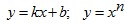 (n-натурал саны);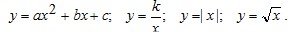 Олардың қасиеті;БөлімшелерОқыту мақсаттарыОқыту мақсаттарыОқыту мақсаттарыБөлімшелер8-сынып9-сынып10-сынып1.1
Сандар және сандық теңсіздіктер жайлы түсінік8.​1.​1.​1 сандық өрнек жайлы түсінік және оның мәнін табу
8.​1.​1.​2 айнымалылармен өрнек түсінігін білу және оның мәнін табу
8.​1.​1.​3 өрнектер мәнін салыстыру
8.​1.​1.​4 арифметикалық амаладардың қасиетін білу9.​1.​1.​1 иррационал және нақты сандар түсінігі
9.​1.​1.​2 сандықтеңсіздігі мен оның қасиетін білу
9.​1.​1.​3 санды қтеңсіздіктерді мүшелері бойынша қосу және көбейту 9.​1.​1.​4 сандық аралық түсінігі және оны сандық өсіне белгілеу
9.​1.​1.​5 сандық аралық мәнін алгебралық формада жазу1.2. Шамалар өлшемі8.​1.​2.​1 жуық мәннің абсолюттік және и салыстырмалық қателіктері түсінігі
8.​1.​2.​2 жуық мәннің абсолюттік және салыстырмалық қателіктерінің мәнін табу9.​1.​2.​1 сандарды стандарттық түрде жазу
9.​1.​2.​2 сандарды стандарттық түрде жаза білу
9.​1.​2.​3 жуық мәндермен арифметикалық амалдар орындау1.3. Квадрат түбірі9.​1.​3.​1 квадрат түбірі мен арифметикалық квадрат түбірінің түсінігі
9.​1.​3.​2 квадрат түбірі мен арифметикалық квадрат түбірінің мәнін және жуық мәнін табу
9.​1.​3.​3 арифметикалық квадрат түбірінің қасиеттерін білу және қолдану
9.​1.​3.​4 арифметикалық квадрат түбірінің қасиетін өрнектерді түрлендіруге қолдану1.4 Бұрыш10.​1.​4.​1 бұрыштың радиандық өлшемі түсінігін білу және градусты радианға, радианды градусқа ауыстыра білу
10.​1.​4.​2
кейбір бұрышытардың синусы, косинусы, тангенсіжәне котангенсі мәнін білу
10.​1.​4.​3 кез-келген бұрыштың синусы, косинусы, тангенсіжәне котангенсі мәнін Брадис кестесі бойынша табуЖүктеуБөлімшелер8-сынып9-сынып10-сынып2.1
Көпмүше8.​2.​1.​1 тепетеңдік түсінігін білу және тепетеңдік түрлендірулер жүргізу
8.​2.​1.​2 бірмүше анықтамасын білу, оның коэффициентін және дәрежесін табу, бірмүшені стандартты түрде жазу
8.​2.​1.​3 бірмүшелердің көбейтулерін, дәрежесін шығаруды орындау және бірмүшені көбейтінділердің көбейтіндісі ретінде көрсету
8.​2.​1.​4 көпмүше анықтамасын білу, дәрежесін табу, стандартты түрге келтіру
8.​2.​1.​5 көпмүшелерді қосу және алу
8.​2.​1.​6 көпмүшені бірмүшеге көбейту
8.​2.​1.​7 көпмүшені көпмүшеге көбейту
8.​2.​1.​8 қысқартып көбейту формуласын білу және қолдану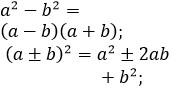 
8.​2.​1.​9 - қысқартып көбейту формуласын білу және қолдану
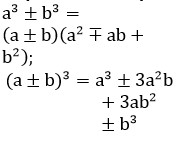 
8.​2.​1.​10 ортақ көбейтіндіні жақшаның сыртына шығару және топтастыру арқылы алгебралық өрнектерді көбейтінділерге бөлшектеу
8.​2.​1.​11 көпмүшелермен амалдар жасау және көпмүшені бірмүшеге жіктеу арқылы алгебралық өрнектермен тепетеңдік түрлендірулерін орындау
8.​2.​1.​12 алгебралық өрнектерді қысқартып көбейту арқылы көбейтінділерге жіктеу
8.​2.​1.​13 қысқартып көбейту арқылы алгебралық өрнектермен тепетеңдік түрлендірулер жүргізу
8.​2.​1.​14 тепетеңдікті дәлеледеу түсінігін білу және дәлелдеу
8.​2.​2.​15 бүтін өрнекті көпмүшеге айналдыру 8.​2.​2.​16 бүтін өрнектердің түрлендірмелерін түсіну;10.​2.​1.​1 квадраттық үшмүше түбірі түсінігіне ие болу
10.​2.​1.​2 үшмүшден екімүшенің толық квадратын шығару
10.​2.​1.​3 квадраттық үшмүшені көбейтінділерге жіктеу2.2. Алгебралық бөлшек9.​2.​2.​1 алгебралық бөлшектерді тану
9.​2.​2.​2 алгебралық бөлшекте ауыспалылардың ұйғарынды мәндері шегін табу
9.​2.​2.​3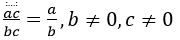 алгебралық бөлшегінің негізгі қасиетін қолдану
9.​2.​2.​4 алгебралық бөлшектерді қосу және алу
9.​2.​2.​5 алгебралық бөлшектерді көбейту және бөлу, дәрежесін шығару
9.​2.​2.​6 алгебралық өрнектерді түрлендіру2.3. Дәрежелер және түбірлер8.​2.​3.​1 натурал көрсеткіштегі дәреже анықтамасын және қасиетттерін білу
8.​2.​3.​2 натурал көрсеткіштегі дәрежелерді көбейту және бөлу, дәрежесін шығару
8.​2.​3.​3 натурал көрсеткіштегі дәреже қасиеттерін өрнектерді түрлендіруде қолдану9.​2.​3.​1 бүтін көрсеткіштегі дәрежеанықтамасын және қасиетттерін білу
9.​2.​3.​2 бүтін көрсеткіштегі дәрежелердікөбейту және бөлу, дәрежесін шығару
9.​2.​3.​3 бүтін көрсеткіштегі дәреже қасиеттерін өрнектерді түрлендіруде қолдану10.​2.​3.​1 n-дік дәрежедегі түбіранықтамасын және қасиетттерін білу
10.​2.​3.​2 n-дік дәрежедегі түбірқасиеттерін өрнектерді түрлендіруде қолдану
10.​2.​3.​3 бөлшектік көрсеткіштегі дәреже анықтамасын және қасиетттерін білу
10.​2.​3.​4 рационал көрсеткіштегі дәрежелерді
көбейту және бөлу, дәрежесін шығару
10.​2.​3.​5 рационал көрсеткіштегі дәрежелер қасиеттерін өрнектерді түрлендіруде қолдану2.4.Тригонометрия10.​2.​4.​1 тригонометриялық функциялар анықтамасын білу
10.​2.​4.​2 бірлік шеңбердің нүктелер координаттарының тригонометриялық функциялармен өзара байланысын білу
10.​2.​4.​3 бұрыштардың қосындысы мен айырмасының, қос және жарты бұрыштардың тригонометриялық формулаларын шығару және қолдану 10.​2.​4.​4 келтіру формулаларын шығару және қолдану
10.​2.​4.​5 бірлік шеңбер арқылы тригонометриялық функциялардың анықталу шегін және мәндер жиынтығын табу
10.​2.​4.​6 бірлік шеңбер арқылы тригонометриялық функцияларының жұптығын (тақтығын), дүркінділігін, бірсарындылығын, белгілер тұрақтылығын түсіндіру
10.​2.​4.​7 тригонометриялық функциялар қосындысы мен айырмасын көбейтіндіге және көбейтіндісін қосынды мен айырмаға ауыстыру формуласын шығару және қолдану
10.​2.​4.​8 тригонометриялық өрнектермен тепетеңдік түрлендірулер жүргізу
10.​2.​4.​9 бір бұрыштың тригонометриялық функциялары арасындағы байланысын білу 
2.5.Прогрессиялар10.​2.​5.​1 сандық реттілік жайлы түсінік, реттіліктің n-дік мүшесін табу, мысалы: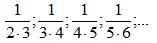 
10.​2.​5.​2 математикалық индукция тәсілін білу және қолдану;
10.​2.​5.​3 сандық реттілік арасынанарифметикалық және геометриялық прогрессияларды табу
10.​2.​5.​4 арифметикалық прогрессияның n-дік мүшесінің,n- бірінші мүшелерінің қосындысы формулаларынжәне өзіндік қасиетін білу және қолдану
10.​2.​5.​5 геометриялық прогрессияның n-дік мүшесінің, n- бірінші мүшелерінің қосындысы формулаларын және өзіндік қасиетін білу және қолдану
10.​2.​5.​6 арифметикалық және/немесе геометриялық прогрессиялармен байланысты есептер шығару;
10.​2.​5.​7 ондық мезгілді бөлшекті жай бөлшекке айналдырғанда шексіз азаюшы геометриялық прогрессиясы қосындысының формуласын қолдану
10.​2.​5.​8 шексіз азаюшы геометриялық прогрессиясы қосындысының формуласын
есептер шығаруға қолдануЖүктеуБөлімшелер8-сынып9-сынып10-сынып3.1. Теңдеулер және олардың жүйелері8.​3.​1.​1 бір ауыспалысы бар теңдеу түбірінің анықтамасын, шешімін білу
8.​3.​1.​2 сызықты теңдеулер түсінігін білу, шешу
8.​3.​1.​3 теңдеулер арқылы есептер шығару
8.​3.​1.​4 екі ауыспалысы бар сызықты теңдеудің анықтамасын, түбірлерін білу
8.​3.​1.​5 екі ауыспалысы бар сызықты теңдеу жүйесінің анықтамасын білу
8.​3.​1.​6 екі ауыспалысы бар сызықты теңдеу жүйелерін алмастыып қою тәсілімен және қосу тәсілмен шығару
8.​3.​1.​7 сызықты теңдеу жүйесі арқылы есептер шығару9.​3.​1.​1 иметь понятие уравнения
x2 = aтеңдеу түсінігіне ие болу және шешу
9.​3.​1.​2 квадраттық теңдеудің, толық емес квадраттық теңдеудің анықтамасын білу
9.​3.​1.​3 толық емес квадраттық теңдеулерді шешу
9.​3.​1.​4 квадраттық теңдеулерді формула бойынша шығару
9.​3.​1.​5 Виета теоремасын қолдану;
9.​3.​1.​6 бөлшектік-рационалдық теңдеулерді ұйғарынды мәндері шегін қолдана отырып шешу
9.​3.​1.​7 мұғалімнің көмегімен бөлшектік-рационалдық теңдеулер арқылы есептер шығару
9.​3.​1.​8 квадраттық теңдеулер арқылы есептер шығару10.​3.​1.​1 бүтін теңдеу мен оның түбірлері түсінігін білу
10.​3.​1.​2 ауыспалының ауысуын қолдана отырып квадраттық теңдеулерге келтірілетін теңдеулерді шешу
10.​3.​1.​3 екі ауыспалысы бар екінші дәрежедегі сызықты теңдеу жүйелерін білу және шешу
10.​3.​1.​4 екі ауыспалысы бар екінші дәрежедегі теңдеу жүйелері көмегімен есептер шығару3.2. Теңсіздік
тер және олардың жүйелері9.​3.​2.​1 бір ауыспалысы бар теңсіздіктерді шығару
9.​3.​2.​2 бір ауыспалысы бар теңсіздіктер жүйелерін шығару10.​3.​2.​1 бір ауыспалысы бар екінші дәрежелі теңсіздіктерді шығару
10.​3.​2.​2 теңсіздіктерді аралықтар тәсілімен шығару
10.​3.​2.​3 біреуі сызықты, екіншісі квадратты - екі теңсіздіктен тұратын жүйелерді шешуЖүктеуБөлімшелер8-сынып9-сынып10-сынып4.1. Функциялар қасиеті және олардың графиктері8.​4.​1.​1 функция, аргумент жәнеграфик түсініктерінеие болу
8.​4.​1.​2 функцияларды беру тәсілдерінбілу
8.​4.​1.​3 функциялардың анықтау шегін және мәндер жиынтығын табу
8.​4.​1.​5 сызықтықфункциясыныңанықтамасынбілу, графигін құру және оның орналасуын k мен b мәндеріне байланысты қою.
8.​4.​1.​6 функциясының анықтамасын білу, графигін құру
8.​4.​1.​7 сызықтық функциясы графигі мен координаттар өсінің қиылысу нүктелерін табу (графикті салмай)
8.​4.​1.​8 графикпен берілгенсызықтық функциясының k және b белгілерін анықтау
8.​4.​1.​9 сызықтық функциялар графитерінің өзара орналасуын коэфициенттерінің мәндеріне байланысты негіздеу
8.​4.​1.​10 берілген функция графигіне графигі паралель немесе қиып өтетін сықтықтық функцияны беру
8.​4.​1.​11 y = x2 и y = x3 функциясының қасиеттерін білу және құру
8.​4.​2.​12 сызықтық теңдеулер жүйесін графикалық тәсілмен шешу9.​4.​1.​1 -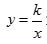 
функциясыныңқасиеттерінбілу, графигінқұру
9.​4.​1.​2 -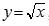 
функциясыныңқасиеттерінбілу, графигінқұру
9.​4.​1.​3 теңдеулердің графикалық шешу тәсілін түсіну10.​4.​1.​1 функция түсінігін, бір шаманың екіншімен байланыс жазбасын, функциялардың анықталу шегі мен мәндер шегін білу 10.​4.​1.​2 функциялар қасиеттерін білу: өсуі және азаюы
10.​4.​1.​3 y = a2
түріндегі квадраттық функцияның қасиеттерін білу және графигін құру
10.​4.​1.​4
y=a(x-m)2, y=ax2+n, y=a(x-m)2+n, a≠0 түріндегі квадраттық функциялардың қасиеттерін білу және графиктерін құру
10.​4.​1.​5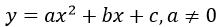 
квадраттық функциясының қасиеттерін білу және графигін құру
10.​4.​1.​6 функция мәнін берілген аргументтер мәні бойынша және аргументтің мәнін берілген функциялар мәні бойынша табу
10.​4.​1.​7 екі ауыспалысы бар екінші дәрежедегі теңдеулер жүйесін графикалық тәсілмен шешу
10.​4.​1.​8 жұптық және жұптық емес функциялар түсінігін және қасиеттерін білу
10.​4.​1.​9 y = xn, функциясының түсінігін, қасиеттерін білу және графигін құруЖүктеуНегізгі орта білім беру
деңгейінің 8-10 сыныптары үшін
"Алгебра" пәнінен жаңартылған
мазмұндағы үлгілік оқу
бағдарламасына қосымшаҰзақмерзімді жоспар бөлімінің мазмұныҰзақмерзімді жоспар бөлімінің мазмұныОқыту мақсаттары1-тоқсан1-тоқсан1-тоқсан5-7 сыныптардың математика курсын қайталау5-7 сыныптардың математика курсын қайталау5-7 сыныптардың математика курсын қайталауӨрнектер, тепетеңдіктер, теңдеулерСандық өрнектер.
Ауыспалылары бар өрнектер.
Өрнектер мәндерін салыстыру
Сандармен амалдар жасаудың қасиеттері8.1.1.1 сандық өрнек түсінігін білу және мәнін табу
8.1.1.2 ауыспалылары бар өрнектер түсінігін білу және мәнін табу
8.1.1.3 өрнектер мәндерін салыстыруды білу
8.1.1.4 арифметикалық амалдар қасиеттерін білуӨрнектер, тепетеңдіктер, теңдеулерТепетеңдіктер.
Тепетеңдіктік түрлендірулер8.2.1.1 тепетеңдік түсінігін білу және тепетеңдіктік түрлендірулер жүргізуӨрнектер, тепетеңдіктер, теңдеулерТеңдеулер және оның түбірлері. Бір ауыспалысы бар сызықтық теңдеу.
Теңдеулер көмегімен есептер шығару8.3.1.1 бір ауыспалысы бар теңдеу түбірінің анықтамасын, шешімін білу
8.3.1.2 сызықтық теңдеу мен оның түбірі түсінігін білу, шешу
8.3.1.3 теңдеулер көмегімен есептер шығаруФункцияларФункция дегеніміз не.
Беру тәсілдері.
Функциялар мәндерін формула бойынша есептеу.
Функция
лар графигі8.4.1.1 функция түсінігін, аргумент жәнефункция графигі түсінігін меңгеру
8.4.1.2 функцияларды беру тәсілдерін білу
8.4.1.3 анықтау аумағы мен функция мәндері жиынтығын табу
8.4.2.12 сызықтық теңдеу жүелерін графикалық тәсілмен шығаруФункцияларСызықтық функция және оның графигі Тура пропорционалдық.
Сызықтық функция графиктерінің өзара орналасуы8.4.1.5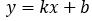 түріндегі сызықтық функциялардың түсінігін білу, графиктерін құру және k және b мәндеріне байланысты орналасуын анықтау
8.4.1.6 функциясының анықтамасын білу, графигін құру
8.4.1.7 сызықтық функциясы графигі мен координаттар өсінің қиылысу нүктелерін табу (графикті салмай)
8.4.1.8 графикпен берілгенсызықтық функциясының k жәнеb белгілерін анықтау2-тоқсан2-тоқсан2-тоқсанФункциялар. (жалғасы)Сызықтық функциялар графиктерінің өзара орналасуы8.4.1.9 сызықтық функциялар графитерінің өзара орналасуын коэфициенттерінің мәндеріне байланысты негіздеу
8.4.1.10 берілген функция графигіне графигі паралель немесе қиып өтетін сықтықтық функцияны формуламен беруНатурал көрсеткіштегі дәрежеНатурал көрсеткіштегі дәрежені анықтау. Дәрежелерді көбейту және бөлу.
Көбйтінді мен дәреженің дәрежесін шығару8.2.3.1 натурал көрсеткіштегі дәреженің анықтамасы мен қасиеттерін білу
8.2.3.2 натурал көрсеткіштегі дәрежені көбейту, бөлу және дәрежесін шығару
8.2.3.3 натурал көрсеткіштегі дәреженің қасиеттерін өрнектерді түрлендіруде қолдануНатурал көрсеткіштегі дәрежеБірмүше және оның стандарттық түрі.
Бірмүшелерді көбейту
Бірмүшенің дәрежесін шығару8.2.1.2 бірмүшенің анықтамасын білу, коэффициенті мен дәрежесін табу,бірмүшені стандарттық түрде жазу
8.2.1.3 бірмүшелерді көбейту, дәрежесін шығару және бірмүшені көбейткіштердіңкөбейтіндісі ретінде көрсетуНатурал көрсеткіштегі дәрежеy = x2, y = x3 функциялары және олардың графиктері8.4.1.11 - y = x2 и y = x3 функциялары қасиеттерін білу, графиктерін құруНатурал көрсеткіштегі дәрежеАбсолюттік және салыстырмалық қателіктер8.1.2.1 жуық мәннің абсолюттік және и салыстырмалыққателіктері түсінігі
8.1.2.2 жуық мәннің абсолюттік және салыстырмалық қателіктерінің мәнін табуКөпмүшеКөпмүше және оның стандарттық түрі.
Көпмүшелерді қосу және алу8.2.1.4 көпмүшенің анықтамасын білу, дәрежесін табу,бірмүшені стандарттық түрге келтіру
8.2.1.5 көпмүшелерді қосу және алу3-тоқсан3-тоқсан3-тоқсанКөпмүше (жалғасы)Бірмүшені көпмүшеге көбейту.
Ортақ көбейткіштерді жақшаның сыртына шығару. Көпмүшені көпмүшеге көбейту.
Көпмүшені топтастыру тәсілімен көбейткіштерге жіктеу8.2.1.6 көпмүшені бірмүшеге көбейту.
8.2.1.7 көпмүшені көпмүшеге көбейту
8.2.1.10 топтастыру тәсілі менортақ көбейткіштерді жақшаның сыртына шығару арқылы алгебралық өрнектерді көбейткіштерге жіктеуКөпмүше (жалғасы)Тепетеңдіктердің дәлелдемесі8.2.1.14 тепетеңдіктердің дәлелдемесі түсінігін білу, дәлелдеуҚысқартып көбейту формулаларыЕкі өрнектің қосындысы мен айырмасының дәрежесін шығару.
Қосынды квадраты және айырма квадраты формулалары арқылы көбейткіштерге жіктеу.
Екі өрнектің айырмасын олардың қосындысына көбейту.
Квадраттар айырмасын көбейткіштерге жіктеу8.2.1.8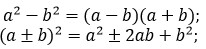 
қысқартып көбейту формулаларын білу және қолдану
8.2.1.12 алгебралық өрнектерді қысқартып көбейту формулалары көмегімен көбейткіштерге жіктеу
8.2.1.13 алгебралық өрнектермен қысқартып көбейту формулалары көмегімен тепетеңдік түрлендірулерін орындауҚысқартып көбейту формулаларыКубтердің қосындысы мен айырмасын және қосындысы мен айырмасының кубын көбейткіштерге жіктеу8.2.1.9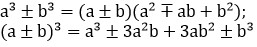 
қысқартып көбейту формулаларын білу және қолдану
8.2.1.12 алгебралық өрнектерді қысқартып көбейту формулалары көмегімен көбейткіштерге жіктеуҚысқартып көбейту формулаларыБүтін өрнекті көпмүшеге айналдыру8.2.2.15 бүтін өрнекті көпмүшеге айналдыруҚысқартып көбейту формулаларыКөбейткіштерге жіктеу үшін түрлі тәсілдерді қолдану8.2.1.11 көпмүшелермен амалдар жасау, көпмүшені көбейткіштерге жіктеу арқылы алгебралық өрнектермен түрлендірулер жүргізу;
8.2.1.12 алгебралық өрнектерді қысқартып көбейту формулалары көмегімен көбейткіштерге жіктеу4-тоқсан4-тоқсан4-тоқсанҚысқартып көбейту формулалары (жалғасы)Бүтін өрнектердің түрлендірулерін қолдану8.2.2.16 бүтін өрнекттердің түрлендірулерін түсінуСызықтық теңдеулер жүйелеріЕкі ауыспалысы бар сызықтық теңдеу8.3.1.4 екі ауыспалысы бар сызықтық теңдеудің анықтамасын, түбірлерін білуСызықтық теңдеулер жүйелеріЕкі ауыспалысы бар сызықтық теңдеу графигі8.4.2.12 сызықтық теңдеулер жүйелерінграфикалық тәсілмен шешуСызықтық теңдеулер жүйелеріЕкі ауыспалысы бар сызықтық теңдеулердің жүйесі
Алмастыып қою тәсілі
Қосу тәсілі.
Теңдеулер жүйелері арқылы есептер шығару8.3.1.5 екі ауыспалысы бар сызықтық теңдеулердің анықтамасын білу
8.3.1.6 екі ауыспалысы бар сызықты теңдеу жүйелерін алмастыып қою тәсілімен және қосу тәсілмен шығару
8.3.1.7 теңдеулер жүйелері арқылы есептер шығару8-сыныптың алгебра курсын қайталау8-сыныптың алгебра курсын қайталау8-сыныптың алгебра курсын қайталауҰзақмерзімді жоспар бөліміҰзақмерзімді жоспар бөлімінің мазмұныОқыту мақсаттары1-тоқсан1-тоқсан1-тоқсан8-сыныптың алгебра курсын қайталау8-сыныптың алгебра курсын қайталау8-сыныптың алгебра курсын қайталауӨрнектердің тепетеңдік түрлендірулеріРационал бөлшектер және олардың қасиеттері
Рационалдық өрнектер. Бөлшектің негізгі қасиеті, бөлшектердің қысқыртылуы9.2.2.1 алгебралық бөлшектерді тану
9.2.2.2 алгебралық бөлшекте ауыспалылардың ұйғарынды мәндері шегін табу
9.2.2.3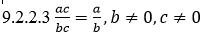 алгебралық бөлшегінің негізгі қасиетін қолдануӨрнектердің тепетеңдік түрлендірулеріБірдей бөлгіштері бар бөлшектерді қосу және алу. Түрлі бөлгіштері бар бөлшектерді қосу және алу9.2.2.4 алгебралық бөлшектерді қосу және алу;Өрнектердің тепетеңдік түрлендірулеріБөлшектерді көбейту, бөлшектің дәрежесін шығару. Бөлшектерді бөлу9.2.2.5 алгебралық бөлшектерді көбейту және бөлу, дәрежесін шығаруӨрнектердің тепетеңдік түрлендірулеріРационалдық өрнектердің түрлендірулері9.2.2.6 алгебралықөрнектермен түрлендірулер жүргізуӨрнектердің тепетеңдік түрлендірулері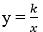 функциясы, графигі және қасиеттері9.4.1.1функциясының қасиеттерін білу, графигін құруКвадрат түбірлеріНақты сандар. Рационал және иррационал сандар9.1.1.1 иррационал және нақты сандар түсінігін меңгеруКвадрат түбірлеріКвадрат түбірлері. Арифметикалық квадрат түбірі9.1.3.1 квадрат түбірі менарифметикалық квадрат түбірітүсінігін білу және ажырату
9.1.3.2 квадрат түбірі менарифметикалық квадрат түбірінің мәндерін, жуық мәндерін табу2-тоқсан2-тоқсан2-тоқсанКвадрат түбірлері (жалғасы)x2 = a теңдеуі9.3.1.1 x2 = a теңдеуінің түсінігіне ие болу . шешуКвадрат түбірлері (жалғасы)Квадрат түбірінің жуық мәндерін табу9.1.3.2 квадрат түбірі менарифметикалық квадрат түбірінің мәнін, жуық мәнін табуКвадрат түбірлері (жалғасы)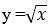 функциясы және оның графигі9.4.1.2функциясы қасиеттерін білу және оның графигін құруКвадрат түбірлері (жалғасы)Көбейтіндінің, бөліндінің, дәреженің квадрат түбірі9.1.3.3 арифметикалық квадрат түбірінің қасиеттерін білу, оларды қолдануКвадрат түбірлері (жалғасы)Көбейткішті түбір белгісі астынан шығару. Көбейткішті түбір белгісі астына енгізу9.1.3.3 арифметикалық квадрат түбірінің қасиеттерін білу, оларды қолдануКвадрат түбірлері (жалғасы)Квадрат түбірі бар өрнектерді түрлендіру9.1.3.4 арифметикалық квадрат түбірінің қасиеттерін өрнектерді түрлендіруге қолдануКвадраттық теңдеулерКвадраттық теңдеудің анықтамасы.
Толық емес квадраттық теңдеулер9.3.1.2 квадраттық теңдеудің,
толық емес квадраттық теңдеудің анықтамасын білу
9.3.1.3 толық емес квадраттық теңдеулерді шешуКвадраттық теңдеулерКвадраттық теңдеулерді формула бойынша шешу. Квадраттық теңдеулер арқылы есептер шығару.9.3.1.4 квадраттық теңдеулерді формула бойынша шешу;
9.3.1.8 квадраттық теңдеулер арқылы есептер шығаруды білу, шығару3-тоқсан3-тоқсан3-тоқсанКвадраттық теңдеулер (жалғасы)Виет теоремасы9.3.1.5 Виет теоремасын қолдануКвадраттық теңдеулер (жалғасы)Бөлшектік- рационалдық теңдеулерді шешу.
Ррационалдық теңдеулер арқылы есептер шығару. Теңдеулерді шешудің графикалық тәсілі9.3.1.6 ұйғарынды мәндер шегін қолдана отырып бөлшектік- рационалдық теңдеулерді шешу
9.3.1.7 мұғалімнің қөмегімен бөлшектік- рационалдық теңдеулер арқылы есептер шығару
9.4.1.3 теңдеулерді шешудің графикалық тәсілін түсінуТеңсіздіктерСандық теңсіздіктер және олардың қасиеттері Сандық теңсіздіктерді қосу және көбейту9.1.1.2 сандық теңсіздіктер және олардың қасиеттері түсінігін білу
9.1.1.3 сандық теңсіздіктерді мүшелері бойынша қосу және көбейту
9.1.1.4 сандық аралық түсінігін білу және оны сандық өсінде бейнелеу
9.1.1.5 сандық аралық мәндерін алгебралық формада жаза білуТеңсіздіктерБір ауыспалысы бар теңсіздіктердішешу.
Бір ауыспалысы бар теңсіздіктер жүйесін шешу9.3.2.1 бір ауыспалысы бар теңсіздіктерді білу және шешу
9.3.2.2 бір ауыспалысы бар теңсіздіктер жүйесін білу жәнешешу4-тоқсан4-тоқсан4-тоқсанТеңсіздіктер (жалғасы)Бір ауыспалысы бар теңсіздіктер жүйесін шешу9.3.2.1 бір ауыспалысы бар теңсіздіктер жүйесінбілу және шешу;Бүтін көрсеткіштегі дәреже.Бүтін теріс көрсеткіштегі дәрежені анықтау
Бүтін көрсеткіштегі дәреженің қасиеттері9.2.3.1 бүтін көрсеткіштегі дәреженің анықтамасы мен қасиеттерін білу
9.2.3.2 бүтін көрсеткіштегі дәрежелерді көбейту , бөлу және дәрежесін шығару
9.2.3.3 бүтін көрсеткіштегі дәреженің қасиеттерінөрнектерді түрлендіруде қолдануБүтін көрсеткіштегі дәреже.Санның стандарттық түрі
Жуық мәндердің жазылуы.
Жуық мәндермен амалдар жүргізу9.1.2.1 санның стандарттық түрде жазыбасын білу
9.1.2.2 санның стандарттық түрде жаза білу
9.1.2.3 жуық мәндермен арифметикалық амалдар жүргізу9-сыныптың алгебра курсын қайталау9-сыныптың алгебра курсын қайталау9-сыныптың алгебра курсын қайталауҰзақмерзімді жоспар бөліміҰзақмерзімді жоспар бөлімінің мазмұныОқыту мақсаттары1-тоқсан1-тоқсан1-тоқсан9-сыныптың алгебра курсын қайталау9-сыныптың алгебра курсын қайталау9-сыныптың алгебра курсын қайталауКвадраттық функцияФункция Анықтау аумағы және функциялар мәнінің аумағы.
Функциялар қасиеттері.10.4.1.1 функция түсінігі, бір шаманың екіншіге байланыстылығының жазбасы, анықтау аумағы және функциялар мәнінің аумағы.
10.4.1.2 функциялардың қасиеттерін білу: өсуі және азаюыКвадраттық функцияy = ax2 функциясының графигі.
y = ax2 + n и y = a(x m)2 функциясының графигтері.Квадраттық функцияның графигін құру10.4.1.3 y = a2 түріндегі квадраттық функцияның қасиеттерін білу және графигін құру
10.4.1.4 y=a(x-m)2, y=ax2+n,
y=a(x-m)2+n, a≠0 түріндегі квадраттық функциялардың қасиеттерін білу және графигін құру
10.4.1.5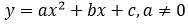 түріндегі квадраттық функцияның қасиеттерін білу және графигін құру
10.4.1.6 функция мәнін берілген аргументтер мәні бойынша және аргументтің мәнін берілген функциялар мәні бойынша табуКвадраттық функцияКвадраттық үшмүше және онық түбірлері.
Квадраттық үшмүшені көбейткіштерге жіктеу10.2.1.1 квадраттық үшмүше түбірітүсінігін меңгеру
10.2.1.2 үшмүшеден екімүшенің толық квадратын бөліп шығару 10.2.1.3 - квадраттық үшмүшені көбейткіштерге жіктеу
10.2.1.3 квадраттық үшмүшені көбейткіштерге жіктеуКвадраттық функцияБір ауыспалысы бар екінші дәрежелі теңсіздіктерді шешу
Теңсіздіктерді интервалдар әдісімен шешу10.3.2.1 бір ауыспалысы бар екінші дәрежелі теңсіздіктердібілу және шешу
10.3.2.2 теңсіздіктерді интервалдар әдісіменшешуді білу және шешу 10.3.2.3 біреуі сызықтық, екіншісі квадраттық, екі теңсіздіктен тұратын жүйелерді шешуТеңдеулер және теңдеулер жүйелеріБүтін теңдеу және оның түбірлері.
Квадраттыққа келтірілген теңдеулер10.3.1.1 бүтін теңдеу және оның түбірі түсінігін білу
10.3.1.2 ауыспалысыныңауыстырылуын қолданып квадраттыққа келтірілген теңдеулерді шешуТеңдеулер және теңдеулер жүйелеріТеңдеулер жүйелерін шешудің графикалық тәсілі10.4.1.7 екі ауыспалысы бар екінші дәрежелі теңсіздіктердіграфикалық тәсілмен шешуТеңдеулер және теңдеулер жүйелеріЕкінші дәрежедегі теңдеулер жүйелерін шешу10.3.1.3 екі ауыспалысы бар екінші дәрежелі теңсіздіктер жүйелерінбілу және шешу2-тоқсан2-тоқсан2-тоқсанТеңдеулер және теңдеулер жүйелері(жалғасы)Екінші дәрежедегі теңдеулер жүйелері арқылы есептер шығару10.3.1.4 екі ауыспалысы бар екінші дәрежелі теңсіздіктер жүйелері арқылы есептер шығаруАрифметикалық және геометриялық прогрессияларЖүйеліліктер.
Арифметикалық прогрессияның анықтамасы, Арифметикалық прогрессияның n-дік мүшесінің формуласы. Арифметикалық прогрессияның n бірінші мүшелері қосындысының формуласы10.2.5.1 сандық жүйелілік жайлы түсінік және жүйеліліктің n бірінші мүшесін табу, мысалы: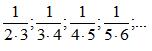 
10.2.5.2 математикалық индукция әдісін білу және қолдану
10.2.5.3 сандық жүйелілік арасынан арифметикалық және геометриялық прогрессияларын табу
10.2.5.4 арифметикалық прогрессияның n-дік мүшесінің формуласын, n бірінші мүшелері қосындысын және өзіндік қасиеттерін білу және қолдануГеометриялық прогрессияның анықтамасы, геометриялық прогрессияның n-дік мүшесінің формуласы. Геометриялық прогрессияның n бірінші мүшелері қосындысыныңформуласы.
Шексізгеометриялық прогрессияның қосындысы - | q <110.2.5.3 сандық жүйелілік арасынан арифметикалық және геометриялық прогрессияларын табу
10.2.5.5 геометриялықпрогрессияның n-дік мүшесінің формуласын, n бірінші мүшелері қосындысын және өзіндік қасиеттерін білу және қолдану
10.2.5.6 арифметикалықжәне/немесе геометриялықпрогрессиялармен байланысты есептер шығару
10.2.5.7 ондық периодтық бөлшекті жай бөлшекке ауыстыру барысында шексіз азаймалы геометриялық прогрессияның қосындысы формуласын қолдану
10.2.5.8 шексіз азаймалы геометриялық прогрессияның қосындысы формуласын есептер шығаруда пайдалануРационал көрсеткіштегі дәреже.Жұп және тақ функциялар. Функция y = xn10.4.1.8 жұп және тақфункциялартүсінігін және қасиеттерін білу 10.4.1.9 y = xn функциясының түсінігі мен қасиеттерін білу, графигін құру3-тоқсан3-тоқсан3-тоқсанРационал көрсеткіштегі дәреже
(жалғасы)n-дік дәрежедегі түбірдің анықтамасы мен қасиеттері10.2.3.1 n-дік дәрежедегі түбірдің анықтамасы мен қасиеттерін білу;
10.2.3.2 өрнектерді түрлендіруде
n -дік дәрежедегі түбірдің қасиеттерін қолдануРационал көрсеткіштегі дәреженің анықтамасы мен қасиеттері
Бөлшектік көрсеткіштегі дәрежесі бар өрнектердің түрлендірілуі10.2.3.3 бөлшектік көрсеткіштегі дәреженің анықтамасы мен қасиеттерін білу
10.2.3.4 рационалкөрсеткіштегі дәрежелерді көбейту, бөлу және дәрежесін шығару
10.2.3.5 рационалкөрсеткіштегі дәреженің қасиеттерін өрнектерді түрлендіруде қолдануТригонометриялық өрнектер және олардың түрлендірілуіСинус, косинус, тангенс және котангенс анықтамалары.
Синус, косинус, тангенс және котангенс қасиеттері. Бұрыштардың синусы, косинусы, тангенс және котангенс мәндері10.1.4.2 кейбір бұрыштың синусы, косинусы, тангенсіжәне котангенсі мәндерін білу
10.1.4.3 кез-келген бұрыштардың синусы, косинусы, тангенсіжәне котангенсі мәндерін Брадис кестесі бойынша табуТригонометриялық өрнектер және олардың түрлендірілуіБұрыш пен доғаның градустық және радиандық өлшемі10.1.4.1 бұрыштың радиандық өлшемі түсінігін меңгеру және градусты радианға, радианды градусқа ауыстыра білуТригонометриялық өрнектер және олардың түрлендірілуіБір бұрыштың тригонометриялық функцияларының ара қатынастары10.2.4.1 тригонометриялық функциялар анықтамасын білу
10.2.4.2 бірлік шеңбердің нүктелер координаттары мен тригонометриялық функцияларыныңөзара байланысын білу
10.2.4.5 бірлік шеңбер арқылытригонометриялық функцияларының анықтау аумағын және мәндер жиынтығын табу
10.2.4.6 бірлік шеңбер арқылы тригонометриялық функцияларының жұптығын (тақтығын), периодтығын, бірсарындылығын, белгілер тұрақтылығының аралығын түсіндіру 10.2.4.9 бір бұрыштың тригонометриялық функцияларының ара қатынастарын білуТригонометриялық өрнектер және олардың түрлендірілуіНегізгі тригонометриялық формулаларды өрнектерді түрлендіруге қолдану
Келтіру формулалары10.2.4.8 тригонометриялық өрнектердің тепетеңдік түрлендірілулерін орындау
10.2.4.4 келтіру формулаларын шығару және қолдануТригонометриялық өрнектер және олардың түрлендірілуіҚосу формулалары
Қос бұрыш формулалары.
Тригонометриялық функциялар қосындысы мен айырмасының формулалары10.2.4.7 тригонометриялық функциялар қосындысы мен айырмасының түрлендіру формулаларын көбейтіндіге, және көбейтіндіні қосындыға немесе айырмаға шығару және қолдану
10.2.4.3 бұрыштардың қосындысы мен айырмасының тригонометриялық формулаларын, қос және жарты бұрыш формулаларын шығару және қолдану
10.2.4.8 тригонометриялық өрнектердің тепе-теңдік түрлендірулерін орындау4 тоқсан4 тоқсан4 тоқсанТригонометриялық өрнектер және олардың түрлендірілуі (жалғасы)
8-10 сыныптардың алгебра курсын қайталауТригонометриялық функциялар қосындысы мен айырмасының формулалары10.2.4.3 бұрыштардың қосындысы мен айырмасының тригонометриялық формулаларын, қос және жарты бұрыш формулаларын шығару және қолдану 10.2.4.8 тригонометриялық өрнектердің тепе-теңдік түрлендірулерін орындау8-10 сыныптардың алгебра курсын қорытынды қайталау8-10 сыныптардың алгебра курсын қорытынды қайталау8-10 сыныптардың алгебра курсын қорытынды қайталауҚазақстан Республикасы
Білім және ғылым министрінің
2018 жылғы 20 қыркүйектегі
№ 469 бұйрығына 23-қосымшаҚазақстан Республикасы
Білім және ғылым министрінің
2013 жылғы 3 сәуірдегі
№ 115 бұйрығына 463-қосымшаОқыту мақсаттарыОқыту мақсаттарыОқыту мақсаттарыОқыту мақсаттары1.1 Геометриялық фигуралар және олардың қасиеттері8-сынып9-сынып10-сынып1.1 Геометриялық фигуралар және олардың қасиеттері8.1.1.1 планиметрияның
негізгі фигураларын білу: нүкте, түзу
8.1.1.2 нүктелер мен түзулердің қатыстылық аксиомаларын білу және қолдану
8.1.1.3 нүктелердің түзулердің үстіне орналасу аксиомаларын білу және қолдану (реттілік аксиомасы)
8.1.1.4 түзулердің параллелдігі аксиомасын білу және қолдану;
8.1.1.5 берілген үшбұрышқа тең үшбұрыштың болу аксиомасын білу және қолдану
8.1.1.6 аксиоманың теоремадан айырмашылығын түсіну; теореманың шарты мен қорытындысын белгілеу
8.1.1.7 теоремаларды дәлелдеу әдістерін білу: тура әдіс және "қарсыдан келу" әдісі
8.1.1.8 кесіндінің, сәуленің, бұрыштың, үшбұрыштың жарты-жазықтықтың анық-тамаларын білу
8.1.1.9 тең фигуралар анықтамасын білу және қолдану
8.1.1.10 шектес және тік бұрыштар анық-тамаларын білу;
8.1.1.11 - шектес және тік бұрыштар қасиетінің анықтамасын білу және қолдану
8.1.1.12 түзуге перпендикулядың жал-ғыздығы теоремасын білу және қолдану
8.1.1.13 бұрыш биссектрисасының түсінігін білу және табу
8.1.1.14 үшбұрыштар түрлерін білу және ажырату
8.1.1.15 есептемелік және дәлелдемелік есептер шығару барысында үшбұрыштар теңдігінің белгілерін білу және қолдану
8.1.1.16 теңқабырғалы, тең-бүйірлі және тік-бұрышты үшбұрыштар элементтерін білу 8.1.1.17 теңбүйірлі үшбұрыштардың қасиеттері мен белгілерін қолдану 8.1.1.18 теңқабырғалы үшбұрыштардың қасиеттерін есептер шығаруға қолдану
8.1.1.19 медиананың, биссектрисаның, ұзындықтың, орта перпендикулярдың анықтамасын білу, оларды бейнелеу 8.1.1.20 теңбүйірлі үшбұрыштың медианасының қасиетін білу, есептер шығаруға қолдану
8.1.1.21 түзулердің параллелдігі белгілерін білу және есептер шығаруға қолдану
8.1.1.22 параллелді түзулердің қасиеттерін білу және есептер шығаруға қолдану 8.1.1.23 қиюшының екі түзуі қиылысқанындағы бұрышты тану
8.1.1.24 қиюшының параллелді түзулері қиылысқанындағы бұрышты тану, есептер шығаруға қолдану
8.1.1.25 үшбұрыштың ішкі бұрыштарының қосындысының теоремасын білу және салдарын есептер шығаруға қолдану
8.1.1.26 үшбұрыштың сыртқы бұрышының анықтамасын білу; үшбұрыштың сыртқы бұрыш теоремасын есептер шығаруға қолдану
8.1.1.27 тікбұрышты үшбұрыштар теңдігі белгілерін білу және есептер шығаруға қолдану
8.1.1.28 тікбұрышты үшбұрыш қасиеттерін қолдану
8.1.1.29 түзуге перпен-дикуляр қасиеттерін білу және қолдану
8.1.1.30 дөңгелектің шеңберінің, олардың элементтерінің (центр, радиус, диаметр, хорда) анықтамасын білу
8.1.1.31 түзу мен шеңбердің, екі шең-бердің өзара орналасу жағдайларын саралау
8.1.1.32 шеңберге жанама түзудің қасиеттерін білу есеп-тер шығаруға қолдану
8.1.1.33 үшбұрыштың ішіне сызылған шеңбер және үшбұрыштың жанына сырттай сызылған шеңбер анықтамаларын білу
8.1.1.34 үшбұрыштың ішіне сызылған және үшбұрыштың жанына сырттай сызылған шеңберлер центрлерінің орналасуын білу 8.1.1.35 берілген бұрышқа тең бұрыш құру; бұрыш биссек-трисасын құру; кесін-діні ортасынан тең бөлу
8.1.1.36 кесіндіге орта перпендикуляр, берілген түзуге перпендикуляр түзу құру
8.1.1.37 берілген элементтері бойынша үшбұрыш құру
8.1.1.38 нүктелердің геометриялық орны анықтамасын және әдісін білу9.1.1.1 параллелограмм анықтамасын білу
9.1.1.2 параллелограмның қасиеттері мен белгілерін білу, қолдану
9.1.1.3 тікбұрыш, ромб және шаршы анықтамаларын, қасиеттерін және белгілерін білу
9.1.1.4 Фалес теоремасын білу және қолдану
9.1.1.5 пропорционалды кесінділер теоремасын білу және қолдану
9.1.1.6 кесіндіні циркуль және сызғыштың көмегімен бірдей бөліктерге бөлу
9.1.1.7 пропорционал кесінділер сызу
9.1.1.8 трапецияның анықтамасын, түрлерін және қасиеттерін білу
9.1.1.9 ұшбұрыштың орталық түзуі қасиетін дәлелдеу және қолдану
9.1.1.10 трапецияның орталық түзуі қасиетін дәлелдеу және қолдану
9.1.1.11 Пифагор теоремасын білу және есептер шығаруға қолдану
8.1.1.12 перпендикуляр, көлбеу және көлбеу проекциясы түсініктерін меңгеру
9.1.1.13 үшбұрыш теңсіздігін білу және қолдану
9.1.1.14 фигуралар ққозғалысы қозғалысы түсігінігін және қоғалыс қасиеттерін білу
9.1.1.15 өстік және орталық симметриялар, бұру, параллельдік тасымалдау түсініктерін білу
9.1.1.16 симметриялы фигуралар мысалдарын табу
9.1.1.14 фигуралар қозғалысы және қозғалыс қасиеті түсінігін білу
9.1.1.15 өстік және орталық симметрия, бұру, параллелді тасымалдау түсініктерін білу
9.1.1.16 симметриялы фигуралар мысалдарын табу10.1.1.1 ұқсастықтың түрлендірілуін және қасиеттерін, фигуралар ұқсастығын білу.
10.1.1.2 үшбұрыштар ұқсастығының, тікбұрышты үшбұрыштар ұқсастығының белгілерін білу
10.1.1.3 көпбұрыштар, дөңес көпбұрыштар, көпбұрыштар элементтері анықтамаларын білу
10.1.1.4 көпбұрыштың ішкі бұрыштар қосындысының және сыртқы бұрыштар қосындысының формулаларын білу. 10.1.1.5 ішке сызылған бұрыштың анықтамасы мен қасиеттерін білу
10.1.1.6 орталық бұрыштың анықтамасы мен қасиеттерін білу, қолдану
10.1.1.7 хордалар кесінділері мен шеңберлер қиюшыларының пропорционалдығын білу
10.1.1.8 бүгілме, ішке сызылған және дұрыс көппұрыш түсініктерін білу
10.1.1.9 ішке және сыртқа сызылған көпбұрыштар шеңберлерінің радиустарының формулаларын білу
10.1.1.10 ішке және сыртқа сызылған дұрыс көпбұрыштардың анықтамасын, қасиеттерін, белгілерін білу және қолдану
10.1.1.11 ішке және сыртқа сызылған дұрыс көпбұрыштарды құру
10.1.1.12 дұрыс көпбұрыштың ішіне және сыртына сызылған шеңберлер радиустары арасындағы байланысын білу және қолдану 10.1.1.13 дұрыс көпбұрыштың формуласын, байланысты қабырғаларын, периметрін, ауданын және дұрыс көпбұрыштың ішіне және сыртына сызылған шеңберлер радиустарын білу және қолдану
10.1.1.12 дұрыс көпбұрыштың ішіне және сыртына сызылған шеңберлер радиустары арасындағы байланысын білу және қолдану 10.1.1.13 дұрыс көпбұрыштың формуласын, байланысты қабырғаларын, периметрін, ауданын және дұрыс көпбұрыштың ішіне және сыртына сызылған шеңберлер радиустарын білу және қолдану1.2 Геометриялық шамалар8.1.2.1 кесінділер мен бұрыштар өлшемінің аксиомаларын білу және қолдану
8.1.2.1 кесіндінің ұзындығы түсінігін және қасиеттерін білу
8.1.2.3 нүктелер арасындағы қашықтық түсінігін білу және табу;
8.1.2.4 нүктеден түзуге дейін қашықтық түсінігін білу және табу;
8.1.2.5 бұрыш шамасы түсінігі мен қасиеттерін білу және табу10.1.2.1 ішке сызылған бұрыштарды өлшеу
10.1.2.2 шеңбер ұзындығының формуласын білу және табу
10.1.2.3 бұрыштың радиандық өлшемі түсінігін білу және табу
10.1.2.4 фигура ауданы және қасиеттері түсінігін білу
10.1.2.5 тікбұрыш, үшбұрыш, трапеция аудандарын білу және табу
10.1.2.6 Герон формуласын білу және қолдану
10.1.2.7 ішке және сыртқа сызылған үшбұрыштар шеңберлерінің радиустарының формулаларын білу
10.1.2.8 ұқсас фигуралар ауданы түсінігі мен қасиеттерін білу
10.1.2.9 шеңбер ауданы формуласын білу және қолдану
9.1.1.10 сектор, сегмент ауданы формуласын білу және қолдану1.3 Тригонометрия элементтері9.1.3.1 тікбұрышты үшбұрыш бұрыш-тарының синусы, косинусы, тангенсі және котангенсі анықтамаларын қабырғаларының қатынастары арқылы білу
9.1.3.2 негізгі тригонометриялық ұқсастықтарды білу және оларды өрнек-терді түрлендіруде қолдану
9.1.3.3 кейбір бұрыштарының сину-сы, косинусы, тан-генсі және котангенсі белгілерін білу
9.1.3.4 бұрыштың өсуі барысында синус, косинус, тангенс және котангенс өзгерулерін білу
9.1.3.5 - 00 ден 1800 дейін кез-келген бұрыштардың синусы, косинусы және тан-генсі анықтамасын білу10.1.3.1 косинутар теоремасын білу және есептер шығаруда қолдану
10.1.3.2 косинутар теоремасын білу және есептер шығаруда қолдану
10.1.3.3 үшбұрыш пен қрама-қарсы жатқан бұрыштарының қатынастарын білу және есептер шығаруда қолдану
10.1.3.4 үшбұрыштар шешімін білу және типтік есептер шығару1.4 Координаттар және векторлар9.1.4.1 жазықтықтағы координаттардың тікбұрыштық жүйесін білу, нүктенің кординаттарын тауып, координаттары бойынша белгілеу 9.1.4.2 формула бойынша кесінді ортасының координаттарын табу, есептер шығару 9.1.4.3 екі нүктенің қашықтығын формула бойынша табу, есептер шығару
9.1.4.4 берілген параметрлер бойынша шеңбер теңдеуін жазу
9.1.4.5 берілген шарттар бойынша түзудің теңдеуін жазу
9.1.4.6 түзулер қиылысындағы нүктенің кординаттарын табу 9.1.4.7 түзудің кординаттар жүйесіне қарасты қалай орналасқанын табу 9.1.4.8 түзулік теңдеуде бұрыштық коэфициентті табу
9.1.4.9 түзудің шеңбермен қиылысатын жағдайларын білу
9.1.4.10 абсолюттік шама мен вектор бағыттары түсініктерін білу
9.1.4.11 векторлар теңдігі түсінігін білу
9.1.4.12 векторлар координаттары түсінігін білу
9.1.4.13 векторларды қосу және алу: үшбұрыш және параллелограмм ережесі
9.1.4.14 векторды санға көбейту
9.1.4.15 векторды екі коллинеарсыз векторларға және координаттық өстерге жіктеу
9.1.4.16 векторлардың скалярлық көбейтіндісі түсінігін білуЖүктеуНегізгі орта білім беру деңгейінің
8-10 сыныптары үшін "Геометрия"
пәнінен жаңартылған мазмұндағы
үлгілік оқу бағдарламасына қосымшаҰзақмерзімді жоспар бөліміҰзақмерзімді жоспар бөлімінің мазмұныОқыту мақсаттары1-тоқсан1-тоқсан1-тоқсанҚарапайым геометриялық фигуралардың негізгі қасиеттеріПланиметрияның бастапқы түсініктері. Геометриялық фигуралар.
Нүкте және түзу. Кесіндінің ұзындығы және қасиеттері. жапзықтық, жартылай түзу, бұрыш. Бұрыш шамасы және қасиеті. Үшбұрыш. Үшбұрыштар теңдігі. Қиылысатын және параллель түзулер. Аксиомалар және теоремлар жайлы түсінік8.1.1.1 планиметрияның негізгі фигураларын білу: нүкте, түзу
8.1.1.2 нүктелер мен түзулердің қатыстылық аксиомаларын білу және қолдану
8.1.1.3 нүктелердің түзулердің үстіне орналасу аксиомаларын білу және қолдану (реттілік аксиомасы)
8.1.1.4 түзулердің параллелдігі аксиомасын білу және қолдану;
8.1.1.5 берілген үшбұрышқа тең үшбұрыштың болу аксиомасын білу және қолдану
8.1.1.6 аксиоманың теоремадан айырмашылығын түсіну; теореманың шарты мен қорытындысын белгілеу
8.1.1.8 кесіндінің, сәуленің, бұрыштың, үшбұрыштың жартыжазықтықтың анықтамаларын білу
8.1.1.9 тең фигуралар анықтамасын білу және қолдану
8.1.2.1 кесінділер мен бұрыштар өлшемінің аксиомаларын білу және қолдану
8.1.2.1 кесіндінің ұзындығы түсінігін және қасиеттерін білу
8.1.2.3 нүктелер арасындағы қашықтық түсінігін білу және табу;
8.1.2.5 бұрыш шамасы түсінігі мен қасиеттерін білу және табуШектес және тік бұрыштарШектес және тік бұрыштар, олардың қасиеттері.
Бұрыш биссектриссы.
Перпендикуляр түзулер.8.1.1.10 шектес және тік бұрыштар анықтамаларын білу;
8.1.1.11 шектес және тік бұрыштар қасиетінің анықтамасын білу және қолдану
8.1.1.12 түзуге перпендикулядың жалғыздығы теоремасын білу және қолдану
8.1.1.13 бұрыш биссектрисасының түсінігін білу және табу2-тоқсан2-тоқсан2-тоқсанШектес және тік бұрыштар (жалғасы)Қарсыдан келу дәлелдемесі8.1.1.7 теоремаларды дәлелдеу әдістерін білу: тура әдіс және "қарсыдан келу" әдісіҮшбұрыштар теңдігінің белгілеріҮшбұрыштар теңдігінің белгілері. Теңбүйірлі үшбұрыштың қасиеттері. Кері теоремалар жайлы түсінік. Үшбұрыштың биіктігі, биссектрисасы және медианасы8.1.1.14 үшбұрыштар түрлерін білу және ажырату
8.1.1.15 есептемелік және дәлелдемелік есептер шығару барысында үшбұрыштар теңдігінің белгілерін білу және қолдану
8.1.1.16 теңқабырғалы, теңбүйірлі және тікбұрышты үшбұрыштар элементтерін білу
8.1.1.17 теңбүйірлі үшбұрыштардың қасиеттері мен белгілерін қолдану
8.1.1.18 теңқабырғалы үшбұрыштардың қасиеттерін есептер шығаруға қолдану
8.1.1.19 медиананың, биссектрисаның, ұзындықтың, орта перпендикулярдың анықтамасын білу, оларды бейнелеу3-тоқсан3-тоқсан3-тоқсанҮшбұрыштар теңдігінің белгілері (жалғасы)Теңбүйірлі үшбұрыш медианасының қасиеттері8.1.1.20 теңбүйірлі үшбұрыштың медианасының қасиетін білу, есептер шығаруға қолдануҮшбұрыш бұрыштарының қосындысыТүзулер параллелдігінің белгілері. Түзулер параллелдігінің және перпендикулярлығының теоремала-ры. Екі параллель түзулер қиюшымен қиылысқан кезде пайда болатын бұрыштар. Екі параллель түзулер қиюшымен қиылысқан кезде пайда болатын бұрыштардың қасиеті. Үшбұрыш бұрыштарының қосындысы. Тікбұрышты үшбұрыш. Түзуге перпендикулярдың бар болуы және жалғыздығы8.1.1.21 түзулердің параллелдігі белгілерін білу және есептер шығаруға қолдану
8.1.1.22 параллелді түзулердің қасиеттерін білу және есептер шығаруға қолдану
8.1.1.23 қиюшының екі түзуі қиылысқанындағы бұрышты тану
8.1.1.24 қиюшының параллелді түзулері қиылысқанындағы бұрышты тану, есептер шығаруға қолдану
8.1.1.25 үшбұрыштың ішкі бұрыштарының қосындысының теоремасын білу және салдарын есептер шығаруға қолдану
8.1.1.26 үшбұрыштың сыртқы бұрышының анықтамасын білу; үшбұрыштың сыртқы бұрыш теоремасын есептер шығаруға қолдану
8.1.1.27 тікбұрышты үшбұрыштар теңдігі белгілерін білу және есептер шығаруға қолдану
8.1.1.28 тікбұрышты үшбұрыш қасиеттерін қолдану
8.1.1.29 түзуге перпендикуляр қасиеттерін білу және қолдану
8.1.2.4 нүктеден түзуге дейін қашықтық түсінігін білу және табуГеометриялық құрылымдарШеңбер. Шеңберге жанама және қасиеттері. Кесіндіге орта перпендикулярдың қасиеті; үшбұрыштың жанына сырттай сызылған шеңбер. Бұрыш биссектрисасының қасиеті; үшбұрыштың ішіне сызылған шеңбер.8.1.1.30 дөңгелектің шеңберінің, олардың элементтерінің (центр, радиус, диаметр, хорда) анықтамасын білу
8.1.1.31 түзу мен шеңбердің, екі шеңбердің өзара орналасу жағдайларын саралау
8.1.1.32 шеңберге жанама түзудің қасиеттерін білу есептер шығаруға қолдану
8.1.1.33 үшбұрыштың ішіне сызылған шеңбер және үшбұрыштың жанына сырттай сызылған шеңбер анықтамаларын білу
8.1.1.34 үшбұрыштың ішіне сызылған және үшбұрыштың жанына сырттай сызылған шеңберлер центрлерінің орналасуын білу4-тоқсан4-тоқсан4-тоқсанГеометриялық құрылымдар
(жалғасы)Циркуль және сызғыштың көмегімен құрылымдар жасаудың негізгі есептері: берілген бұрышқа тең бұрыш құру; бұрыш биссектрисасын құру; кесіндіні ортасынан тең бөлу; перпендикуляр түзу сызу. Нүктелердің геометриялық орны8.1.1.35 берілген бұрышқа тең бұрыш құру; бұрыш биссектрисасын құру; кесіндіні ортасынан тең бөлу
8.1.1.36 кесіндіге орта перпендикуляр, берілген түзуге перпендикуляр түзу құру,
8.1.1.37 берілген элементтері бойынша үшбұрыш құру
8.1.1.38 нүктелердің геометриялық орны анықтамасын және әдісін білу8-сыныптың геометрия курсын қайталау8-сыныптың геометрия курсын қайталау8-сыныптың геометрия курсын қайталауҰзақмерзімді жоспар бөліміҰзақмерзімді жоспар бөлімінің мазмұныОқытқу мақсаттары1-тоқсан1-тоқсан1-тоқсан8-сыныптың геометрия курсын қайталау8-сыныптың геометрия курсын қайталау8-сыныптың геометрия курсын қайталауТөртбұрыштарПараллелограмм және оның қасиеттері. Параллелограмм белгілері Тікбұрыш, ромб, шаршы және олардың қасиеттері. Фалес теоремасы.
Үшбұрыштың орталық түзуі9.1.1.1 параллелограмм анықтамасын білу
9.1.1.2 параллелограмның қасиеттері мен белгілерін білу, қолдану
9.1.1.3 тікбұрыш, ромб және шаршы анықтамаларын, қасиеттерін және белгілерін білу
9.1.1.4 Фалес теоремасын білу және қолдану
9.1.1.5 пропорционалды кесінділер теоремасын білу және қолдану
9.1.1.6 кесіндіні циркуль және сызғыштың көмегімен бірдей бөліктерге бөлу
9.1.1.7 пропорционал кесінділер сызу2-тоқсан2-тоқсан2-тоқсанТөртбұрыштар
(жалғасы)Трапеция.
Пропорционал кесінділер теоремасы9.1.1.8 трапецияның анықтамасын, түрлерін және қасиеттерін білу
9.1.1.9 ұшбұрыштың орталық түзуі қасиетін дәлелдеу және қолдану
9.1.1.10 трапецияның орталық түзуі қасиетін дәлелдеу және қолдануПифагор теоремасыБұрыштың синусы, косинусы және тангенсі. Пифагор теоремасы. Перпендикуляр және көлбеу Үшбұрыштың теңсіздігі
Тікбұрышты үшбұрыш қабырғалары және бұрыштары арасындағы байланыстар.
Негізгі тригонометриялық ұқсастықтар9.1.1.11 Пифагор теоремасын білу және есептер шығаруға қолдану
8.1.1.12 перпендикуляр, көлбеу және көлбеу проекциясы түсініктерін меңгеру
9.1.1.13 үшбұрыш теңсіздігін білу және қолдану
9.1.3.1 тікбұрышты үшбұрыш бұрыштарының синусы, косинусы, тангенсі және котангенсі анықтамаларын қабырғаларының қатынастары арқылы білу
9.1.3.2 негізгі тригонометриялық ұқсастықтарды білу және оларды өрнектерді түрлендіруде қолдану
9.1.3.3 кейбір бұрыштарының синусы, косинусы, тангенсі және котангенсі белгілерін білу3-тоқсан3-тоқсан3-тоқсанПифагор теоремасы (жалғасы)Кейбір бұрыштарының синусының, косинусының, тангенсінің және котангенсінің өзгерулері
Бұрыштың өсуі барысында синус, косинус, тангенс және котангенс мәндері9.1.3.4 бұрыштың өсуі барысында синус, косинус, тангенс және котангенс өзгерулерін білуЖазықтықтағы Декарт координаттары
нүктелерінің координаттары.Жазықтықтағы координаттардың тікбұрыш-тық жүйесі. Кесінді ортасының координаттары. Жазықтықтағы берілген координаттағы екі нүктенің қашықтығының формуласы. Түзу мен шең-бер теңдеуі. Түзулердің қиылысқан Түзудің кординаттар жүйесіне қарасты орналасуы. Түзулік теңдеудегі бұрыштық коэфициент. Түзулік функцияның графигі. Түзудің шеңбермен қиылысуы. 00 ден 1800 дейін бұрыштардың синусы, косинусы және тангенсі.9.1.3.5 00 ден 1800 дейін кез-келген бұрыштардың синусы, косинусы және тангенсі анықтамасын білу
9.1.4.1 жазықтықтағы координаттардың тікбұрыштық жүйесін білу, нүктенің кординаттарын тауып, координаттары бойынша белгілеу
9.1.4.2 формула бойынша кесінді ортасының координаттарын табу, есептер шығару
9.1.4.3 екі нүктенің қашықтығын формула бойынша табу, есептер шығару
9.1.4.4 берілген параметрлер бойынша шеңбер теңдеуін жазу
9.1.4.5 берілген шарттар бойынша түзудің теңдеуін жазу
9.1.4.6 түзулер қиылысындағы нүктенің кординаттарын табу
9.1.4.7 түзудің кординаттар жүйесіне қарасты қалай орналасқанын табу 9.1.4.8 түзулік теңдеуде бұрыштық коэфициенті табу
9.1.4.9 түзудің шеңбермен қиылысатын жағдайларын білуҚозғалыс.Фигуралардың түрлендірілуі. Қозғалыстың қасиеттері. Қозғалыстар: өстік және орталық сим-метриялар, бұру. Параллелді тасымалдау және қасиеттері. Жартылай түзулердің бірегей бағыттары. Симметриялы фигуралар мысалдары. Фигуралар теңдігі түсінігі9.1.1.15 өстік және орталық симметриялар, бұру, параллельдік тасымалдау түсініктерін білу
9.1.1.16 симметриялы фигуралар мысалдарын табу4-тоқсан4-тоқсан4-тоқсанВекторларВектор. Вектордың абсолюттік шамасы және бағыты. Векторлардың теңдігі. Вектордың координаттары. Векторларды қосу және алу және қасиеттері. Векторды санға көбейту және қасиеттері. Коллинеарлық векторлар. Векторлардың скалярлық көбейтіндісі және қасиеттері. Векторлардың өстегі проекциясы. Векторларды координат өстері бой-ынша жіктеу.9.1.4.10 абсолюттік шама мен вектор бағыттары түсініктерін білу
9.1.4.11 векторлар теңдігі түсінігін білу
9.1.4.12 векторлар координаттары түсінігін білу
9.1.4.13 векторларды қосу және алу: үшбұрыш және параллелограмм ережесі
9.1.4.14 векторды санға көбейту
9.1.4.15 векторды екі коллинеарсыз векторларға және координаттық өстерге жіктеу
9.1.4.16 векторлардың скалярлық көбейтіндісі түсінігін білу9-сыныптың геометрия курсын қайталау9-сыныптың геометрия курсын қайталау9-сыныптың геометрия курсын қайталауҰзақмерзімді жоспар бөліміҰзақмерзімді жоспар бөлімінің мазмұныОқыту мақсаттары1-тоқсан1-тоқсан1-тоқсан9-сыныптың геометрия курсын қайталау9-сыныптың геометрия курсын қайталау9-сыныптың геометрия курсын қайталауФигуралар ұқсастығыҰқсастықтың түрлендірілуі және қасиеттері. Фигуралар ұқсастығы. Үшбұрыштар ұқсастығының белгілері. . Тікбұрышты үшбұрыштар ұқсастығының белгілері. Шеңбердің ішіне сызылған бұрыштар. Хордалар кесінділерінің және шеңбер кесінділерінің пропорционалдығы.10.1.1.1 ұқсастықтың түрлендірілуін және қасиеттерін, фигуралар ұқсастығын білу.
10.1.1.2 үшбұрыштар ұқсастығының, тікбұрышты үшбұрыштар ұқсастығының белгілерін білу
10.1.1.5 ішке сызылған бұрыштың анықтамасы мен қасиеттерін білу
10.1.1.6 орталық бұрыштың анықтамасы мен қасиеттерін білу, қолдану
10.1.1.7 хордалар кесінділері мен шеңберлер қиюшыларының пропорционалдығын білу
10.1.2.1 ішке сызылған бұрыштарды өлшеуҮшбұрыштарды шешуСинустар мен косинустар теоремасы10.1.3.1 косинутар теоремасын білу және есептер шығаруда қолдану
10.1.3.2 косинутар теоремасын білу және есептер шығаруда қолдану
10.1.3.3 үшбұрыш пен қрама-қарсы жатқан бұрыштарының қатынастарын білу және есептер шығаруда қолдану2-тоқсан2-тоқсан2-тоқсанҮшбұрыштар
ды шешу (жалғасы)Үшбұрыштар шешімі10.1.3.4 үшбұрыштар шешімін білу және үлгілік есептер шығаруКөпбұрыштар.Бүгілме. Дөңес көпбұрыштар. Дұрыс көпбұрыштар. Дұрыс көпбұрыштардың ішіне және сыртына салынған шеңберлер радиустарының формулалары. Дұрыс көпбұрыштарды құру. Дұрыс дөңес көпбұрыштардың ұқсастығы.10.1.1.8 бүгілме, ішке сызылған және дұрыс көппұрыш түсініктерін білу
10.1.1.3 көпбұрыштар, дөңес көпбұрыштар, көпбұрыштар элементтері анықтамаларын білу
10.1.1.4 көпбұрыштың ішкі бұрыштар қосындысының және сыртқы бұрыштар қосындысының формулаларын білу
10.1.1.9 ішке және сыртқа сызылған көпбұрыштар шеңберлерінің радиустарының формулаларын білу
10.1.1.10 ішке және сыртқа сызылған дұрыс көпбұрыштардың анықтамасын, қасиеттерін, белгілерін білу және қолдану
10.1.1.11 ішке және сыртқа сызылған дұрыс көпбұрыштарды құру
10.1.1.12 дұрыс көпбұрыштың ішіне және сыртына сызылған шеңберлер радиустары арасындағы байланысын білу және қолдану
10.1.1.13 дұрыс көпбұрыштың формуласын, байланысты қабырғаларын, периметрін, ауданын және дұрыс көпбұрыштың ішіне және сыртына сызылған шеңберлер радиустарын білу және қолдану3-тоқсан3-тоқсан3-тоқсанКөпбұрыштар (жалғасы)Шеңбер ұзындығы. Доға ұзындығы. p саны. Бұрыштың радиандық өлшемі.10.1.2.2 шеңбер ұзындығының формуласын білу және табу
10.1.2.3 бұрыштың радиандық өлшемі түсінігін білу және табуФигуралар ауданыАудан жайлы түсінік, ауданның негізгі қасиеттері. Тікбұрышытың, үшбұрыштың, параллелограмның, трапецияның аудандары. Ұқсас фигуралар аудандарының байланыстары. Дөңгелек пен оның бөліктерінің ауданы10.1.2.4 фигура ауданы және қасиеттері түсінігін білу
10.1.2.5 тікбұрыш, үшбұрыш, трапеция аудандарын білу және табу
10.1.2.6 Герон формуласын білу және қолдану
10.1.2.8 ұқсас фигуралар ауданы түсінігі мен қасиеттерін білу
10.1.2.9 шеңбер ауданы формуласын білу және қолдану
9.1.1.10 сектор, сегмент ауданы формуласын білу және қолдану4-тоқсан4-тоқсан4-тоқсанФигуралар ауданы (жалғасы)Үшбұрыштың ішіне және сыртына салынған шеңберлер радиустарының формулалары10.1.2.7 ішке және сыртқа сызылған үшбұрыштар шеңберлерінің радиустарының формулаларын білу8-10 сыныптардың геометрия курсын қайталау8-10 сыныптардың геометрия курсын қайталау8-10 сыныптардың геометрия курсын қайталауҚазақстан Республикасы
Білім және ғылым министрінің
2018 жылғы 20 қыркүйектегі
№ 469 бұйрығына 24-қосымшаҚазақстан Республикасы
Білім және ғылым министрінің
2013 жылғы 3 сәуірдегі
№ 115 бұйрығына 464-қосымшаОқыту мақсаттарыОқыту мақсаттарыОқыту мақсаттарыОқыту мақсаттарыОқыту мақсаттарыОқыту мақсаттарыОқыту мақсаттарыБөлімше5-сынып6-сынып7-сынып8-сынып9-сынып10-сынып1.1
Компьютер құрылғысы5.​1.​1.​1 компьютер құрылғысын және процессор мен қатты дисктің маңызын білу6.​1.​1.​1 есептеуіш техниканың даму тарихы туралы айтып беру7.​1.​1.​1
компьютер құрылғысының негізгі құрылымын толық түсіндіре білу8.​1.​1.​1 компьютер жадының түрлерінің маңызын сипаттау (жедел)9.​1.​1.​1 жүйелік блокта не барын, процессор қалай құралғанын қарапайым деңгейде ауызша түсіндіру10.​1.​1.​1 компьютердің қызметіне қарай конфигурациясын таңдау
10.​1.​1.​2 компьютерде ақпаратты өңдеуді түсіндіре білу
10.​1.​1.​3 компьютердің архитектурасын білу1.2
Бағдарламалық қамтамасыз ету5.​1.​2.​1 "бағдарлама" түсінігін және ол не үшін керектігін білу6.​1.​2.​1 қолданбалы стандартты бағдарламалармен жұмыс істей білу (Блокнот, Калькулятор)7.​1.​2.​1
"Бағдарламалық қамтамасыз ету" түсінігін айта білу8.​1.​2.​1
"бағдарламалау жүйесі" және "бағдарламалау тілдері" түсініктерін ажырату;
8.​1.​2.​2
түрлі форматтағы мұрағаттарды құрі және ашу;
8.​1.​2.​3
бірдей ақпарат сақталған түрлі файлдардың өлшемін салыстыру9.​1.​2.​1 қолданбалы бағдарламалық қамтамасыз ету мен бағдарламалау жүйесін ажырату10.​1.​2.​1 қолданушының қажеттілігіне қарай бағдарламалық қамтамасыз етуді таңдау1.3
Компьютерлік желі5.​1.​3.​1 жалпы қол жетімді файлдарды өзгерту, жүктеу, орналастыру6.​1.​3.​1
"желі", "компьютерлік желі" жалпы түсініктерін және ол не үшін қажеттігін білу7.​1.​3.​1
желісіз байланыстың артықшылығын түсіндіру8.​1.​3.​1 компьютерлік желілердің негізгі түрлерін білу, оларды айтып беру9.​1.​3.​1 жалпы ресурстарға қол жетімділікті ашу жабу
9.​1.​3.​2 басқа компьютердің дискілері мен папкаларына қолжетімділікті ашу 9.​1.​3.​3 желілік принтермен жұмыс істеу, желілік ресурсты ашу
9.​1.​3.​4 электрондық поштаны, ғаламторды қолдана білу10.​1.​3.​1 "ауқымды желі" түсінігі туралы айта білу
10.​1.​3.​2 электрондық поштамен жұмыс істеу
10.​1.​3.​3 бұлтты технологияларды пайдалана отырып, құжаттармен жұмыс істей білуЖүктеуОқыту мақсаттарыОқыту мақсаттарыОқыту мақсаттарыОқыту мақсаттарыОқыту мақсаттарыОқыту мақсаттарыОқыту мақсаттары2.1
Ақпаратты өлшеу және ұсыну5-сынып6-сынып7-сынып8-сынып9-сынып10-сынып2.1
Ақпаратты өлшеу және ұсыну5.​2.​1.​1 ақпарат дегеніміз не мысал келтіруді және талқылай білу6.​2.​1.​1 ақпарат мазмұны бойынша қандай болатынын түсіндіру
6.​2.​1.​2 түрлері бойынша ақпаратты ажырату7.​2.​1.​1 "кіріс ақпарат" және "шығыс ақпарат" ұғымдарын түсіндіру және ажырата білу
7.​2.​1.​2 ақпаратты өңдеу құрылғысын білу
7.​2.​1.​3 ақпарат тасымалдаушыларды білу, мысал келтіру8.​2.​1.​1 компьютерде ақпарат екі түрде көрсетілетінін түсіндіре білу
8.​2.​1.​2 компьютерде "ақпаратты кодтау", қалай ақпаратты өңдейтінін түсіну9.​2.​1.​1 ақпаратты өлшеу бірлігін нақты білу
9.​2.​1.​2 ақпаратты бір өлшемнен басқа өлшемге аударуды жүзеге асыру10.​2.​1.​1 ақпараттың сипатын анықтау (қауіпсіздігі, нақтылық, дәйектілік, өзектілік)
10.​2.​1.​2 ауқымды желіден керекті ақпаратты іздеуді жүзеге асыру2.2 Ақпараттық объектілерді құру және түрлендіру5.​2.​2.​1 ақпараттың түрлерін қабылдау бойынша ажырату, мысалдар келтіру (көру, дәм сезу, есту, иіс сезу, сипап сезу)
5.​2.​2.​2
ақпараттың түрлерін ұсыну тәсілі бойынша мысал келтіру және ажырата білу (сан, мәтін, дыбыс, графика, видео).6.​2.​2.​1 Word Pad (ворд пад) мәтіндік редакторында мәтінді үзінділерге бөлу, редакциялау, пішімдеу, құру.
6.​2.​2.​2 құжатты басып шығаруды ұйымдастыру (беттің параметрлерін орнату, алдын-ала қарау, басып шығаруға құжатты жіберу)7.​2.​2.​1 көптеген қаріптерді пайдалана отырып мәтінді басу және құру, құжатты сақтау
7.​2.​2.​2 мәтіндік редакторда кестелермен жұмыс, кесте құру
7.​2.​2.​3 диаграммаларды, суреттерді өңдеу және қою8.​2.​2.​1 мәтіндік редактордың көмегімен құжаттарды құру
8.​2.​2.​2 суреттердің, рамалардың, құю, фон және объектілердің көмегімен құжаттарды әдемі безендіру
8.​2.​2.​3 құжаттарда кестені құру және безендіру
8.​2.​2.​4 дұрысжазуды тексеруді жүзеге асыру
8.​2.​2.​5 құжатты пішімдеу тәсілдерін меңгеру (колонтитулдар, тізімдер, бағандар, қаріптермен жұмыс)
8.​2.​2.​6 мәтіндік құжаттарда гиперсілтемелер, сілтемелер ұйымдастыру9.​2.​2.​1 электронды кесте терезесінің құрылымын білу
9.​2.​2.​2 негізгі құралдар тақтасының маңызын білу
9.​2.​2.​3 біртекті мәліметтермен электронды кестені толтыру
9.​2.​2.​4 формуланың көмегімен қарапайым есептерді орындау 9.​2.​2.​5 деректерді алфавит және өсу, кему бойынша сұрыптау 9.​2.​2.​6 кесте негізінде диаграмма және графиктер құру10.​2.​2.​1
редактор туралы түсініктің болуы
10.​2.​2.​2
мақсатқа жету үшін презентацияны жоспарлау
10.​2.​2.​3 шаблондардың көмегімен презентация құрудың тиімді тәсілдерін білу
10.​2.​2.​4 слайдтарды безендіруде шаблондар мен конструкторды қолдана білу
10.​2.​2.​5 анимацияға баптау жасау
10.​2.​2.​6 презентация көрсетуЖүктеуОқыту мақсаттарыОқыту мақсаттарыОқыту мақсаттарыОқыту мақсаттарыОқыту мақсаттарыОқыту мақсаттарыОқыту мақсаттары3.1
Модельдеу5-сынып6-сынып7-сынып8-сынып9-сынып10-сынып3.1
Модельдеу5.​3.​1.​1 графикалық редактордың маңызын білу
5.​3.​1.​2
компьютерде сурет салу кезінде негізгі құралдар жиынтығын қолдану
5.​3.​1.​3 қарапайым графикалық композиция құру6.​3.​1.​1 геометриялық фигуралар, мозаика дайындамалар жинағын құру
6.​3.​1.​2
әр түрлі өрнектер құру7.​3.​1.​1
геометриялық пішіндерді модельдеу 7.​3.​1.​2 өз композициясын құра білу8.​3.​1.​1
3D редакторында объектілер мен оқиғалардың модельдерін құру9.​3.​1.​1 бағдарламаларды өңдеуді кіріктіру ортасында моделдердің міндетін құру10.​3.​1.​1 электронды кестеде процестердің моделін зерттеу және өңдеу (физикалық, биологиялы, экономикалық)3.2
Алгоритмдер5.​3.​2.​1 алгоритм анықтамасын құрастыру;
5.​3.​2.​2 алгоритмге қарапайым мысалдар келтіру
5.​3.​2.​3 алгоритм орындаушыларға және командалар жүйесіне мысал келтіру6.​3.​2.​1
алгоритмдерді жазу түрін сипаттау
6.​3.​2.​2 алгоритмді сөздік формада ұсыну
6.​3.​2.​3 графикалық түрде алгоритмді көрсету7.​3.​2.​1 міндетті шешу жолын кезең бойынша талдау;
7.​3.​2.​2 блок-схема түрінде алгоритмді ұсыну8.​3.​2.​1 бағдарламалау тілінде алгоритмді жазу9.​3.​2.​1 алгоритмді қадағалауды жүзеге асыру;10.​3.​2.​1 түрлі амалдармен тапсырманы орындау, тиімдісін таңдау және әр қайсысын жазу
10.​3.​2.​2 қойылған міндетті шешуді бағалау3.3 Бағдарламалау5.​3.​3.​1
компьютердің стандартты бағдарламаларын білу6.​3.​3.​1
ойынды бағдарламалауда цикл мен тармақталған командаларды қолдану (Лого, Scratch (сратч)7.​3.​3.​1 бағдарламадағы қателікті табу және түзету8.​3.​3.​1 мәліметтер түрін классификациялау
8.​3.​3.​2 бағдарламаны (С/С++, Python (пайзн), Delphi (дельфи), Lazarus (лазарас) құрастыруда кіріктірілген ортада сызықтық және тарамдалған алгоритмдер жазу9.​3.​3.​1 интеграцияланған ортада (С/С++, Python, Delphi, Lazarus)
бағдарламалар құрастыруда операторлармен циклдерді іріктеп қолдану
9.​3.​3.​2 (С/С++, Python (пайзн), Delphi (дельфи), Lazarus (лазарас) қолдану арқылы интеграцияланған ортада бағдарламалар құрастыруда құрауыштарды білу және қолдану10.​3.​3.​1 бір өлшемді массивтерді (С/С++, Python, Delphi, Lazarus) қолдану арқылы интеграцияланған ортада бағдарламалар құрастыруЖүктеуОқыту мақсаттарыОқыту мақсаттарыОқыту мақсаттарыОқыту мақсаттарыОқыту мақсаттарыОқыту мақсаттарыОқыту мақсаттары4.1
Эргономика5-сынып6-сынып7-сынып8-сынып9-сынып10-сынып4.1
Эргономика5.​4.​1.​1 қауіпсіздік техникасын білу және жұмыс орнын ұйымдастыру6.​4.​1.​1 техника қауіпсіздік ережесінің бұзылу салдарын талқылау7.​4.​1.​1 компьютерді эксплуатациялау ережесін білу
7.​4.​1.​2 компьютерлік эргономика ережесін білу8.​4.​1.​1
жасалып жатқан жобаның интерфейсін құрастыру талаптарын орындау.9.​4.​1.​1 электрлік құрылғылардың адам денсаулығына әсері және сақтанудың тиімді әдістеріне мысал келтіру10.​4.​1.​1 компьютерлерді пайдалануды жалғастырумен байланысты тәуекелдерді сыни бағалау4.2
Ақпараттық қауіпсіздік5.​4.​2.​1 компьютерде ақпаратты қауіпсіз сақтау үшін ережені сақтау6.​4.​2.​1
өзгенің жұмысын көшіру заңсыз екендігін талқылау
6.​4.​2.​2 құжатты қорғау үшін құпия сөз орнату7.​4.​2.​1 "авторлық құқық", "плагиат" түсініктерін түсіндіру;
7.​4.​2.​2 ақпараттың авторына сілтеме жасау8.​4.​2.​1 компьютерді зиянды бағдарламалардын қорғау.9.​4.​2.​1
желі қолданушыларының қауіпсіздігін қамтамасыз ету (ғаламтордағы алаяқтық және агрессия)10.​4.​2.​1 желідегі әдептілік және құқықтық нормалардың бұзылу салдарын талқылауЖүктеуНегізгі орта білім беру деңгейінің
5-10 сыныптары үшін "Информатика"
пәнінен жаңартылған мазмұндағы
үлгілік оқу бағдарламасына қосымшаБөлімдерБөлімшелерОқу мақсаты1-тоқсан1-тоқсан1-тоқсан4. Денсаулық және қауіпсіздік4.1 Эргономика5.4.1.1 қауіпсіздік техникасын білу және жұмыс орнын ұйымдастыру4. Денсаулық және қауіпсіздік4.2 Ақпараттық қауіпсіздік5.4.2.1 компьютерде ақпаратты қауіпсіз сақтау үшін ережені сақтау1. Компьютерлік жүйе1.1 Компьютер құрылғысы5.1.1.1 компьютер құрылғысын және процессор мен қатты дисктің маңызын білу1. Компьютерлік жүйе1.2 Бағдарламалық қамтамасыз ету5.1.2.1 "бағдарлама" түсінігін және ол не үшін керектігін білу1. Компьютерлік жүйе1.3 Компьютерлік желі5.1.3.1 жалпы қол жетімді файлдарды өзгерту, жүктеу, орналастыру2-тоқсан2-тоқсан2-тоқсан2. Ақпараттық процестер2.1 Ақпаратты өлшеу және ұсыну5.2.1.1 ақпарат дегеніміз не мысал келтіруді және талқылай білу2. Ақпараттық процестер2.2 Ақпараттық объектілерді құру және түрлендіру5.2.2.1 ақпараттың түрлерін қабылдау бойынша ажырату, мысалдар келтіру (көру, дәм сезу, есту, иіс сезу, сипап сезу)
5.2.2.2 ақпараттың түрлерін ұсыну тәсілі бойынша мысал келтіру және ажырата білу (сан, мәтін, дыбыс, графика, видео).1. Компьютерлік жүйе1.1 Компьютер құрылғысы5.1.1.1 компьютер құрылғысын және процессор мен қатты дисктің маңызын білу.1. Компьютерлік жүйе1.2 Бағдарламалық қамтамасыз ету5.1.2.1 "бағдарлама" түсінігін және ол не үшін керектігін білу1. Компьютерлік жүйе1.3 Компьютерлік желі5.1.3.1 жалпы қол жетімді файлдарды өзгерту, жүктеу, орналастыру4. Денсаулық және қауіпсіздік4.1 Эргономика5.4.1.1 қауіпсіздік техникасын білу және жұмыс орнын ұйымдастыру4. Денсаулық және қауіпсіздік4.2 Ақпараттық қауіпсіздік5.4.2.1 компьютерде ақпаратты қауіпсіз сақтау үшін ережені сақтау3-тоқсан3-тоқсан3-тоқсан1. Компьютерлік жүйе1.1 Компьютер құрылғысы5.1.1.1 компьютер құрылғысын және процессор мен қатты дисктің маңызын білу.1. Компьютерлік жүйе1.2 Бағдарламалық қамтамасыз ету5.1.2.1 "бағдарлама" түсінігін және ол не үшін керектігін білу1. Компьютерлік жүйе1.3 Компьютерлік желі5.1.3.1 жалпы қол жетімді файлдарды өзгерту, жүктеу, орналастыру4-тоқсан4-тоқсан4-тоқсан3. Компьютерлік ойлау3.1Модельдеу5.3.1.1 графикалық редактордың маңызын білу
5.3.1.2 компьютерде сурет салу кезінде негізгі құралдар жиынтығын қолдану
5.3.1.3 қарапайым графикалық композиция құру3. Компьютерлік ойлау3.2 Алгоритмдер5.3.2.1 алгоритм анықтамасын құрастыру;
5.3.2.2 алгоритмге қарапайым мысалдар келтіру
5.3.2.3 алгоритм орындаушыларға және командалар жүйесіне мысал келтіруЖүктеуБөлімдерБөлімшелерОқу мақсаты1-тоқсан1-тоқсан1-тоқсан4. Денсаулық және қауіпсіздік4.1 Эргономика6.4.1.1 техника қауіпсіздік ережесінің бұзылу салдарын талқылау4. Денсаулық және қауіпсіздік4.2 Ақпараттық қауіпсіздік6.4.2.1 ұжымдық жұмыс ережесін қатаң сақтау2-тоқсан2-тоқсан2-тоқсан2. Ақпараттық процестер2.1 Ақпаратты өлшеу және ұсыну6.2.1.1 ақпарат мазмұны бойынша қандай болатынын түсіндіру
6.2.1.2 түрлері бойынша ақпаратты ажырату2. Ақпараттық процестер2.2 Ақпараттық объектілерді құру және түрлендіру6.2.2.1 WordPad (ворд пад) мәтіндік редакторында мәтінді үзінділерге бөлу, редакциялау, пішімдеу, құру.
6.2.2.2 құжатты басып шығаруды ұйымдастыру (беттің параметрлерін орнату, алдын-ала қарау, басып шығаруға құжатты жіберу)3-тоқсан3-тоқсан3-тоқсан3.Компьютерлік ойлау3.1 Модельдеу6.3.1.1 геометриялық фигуралар, мозаика дайындамалар жинағын құру
6.3.1.2 әр түрлі өрнектер құру3.Компьютерлік ойлау3.2 Алгоритмдер6.3.2.1 алгоритмдерді жазу түрін сипаттау
6.3.2.2алгоритмді сөздік формада ұсыну 6.3.2.3 графикалық түрде алгоритмді көрсету4-тоқсан4-тоқсан4-тоқсан2. Ақпараттық процестер2.1 Ақпаратты өлшеу және ұсыну6.2.1.1 ақпарат мазмұны бойынша қандай болатынын түсіндіру
6.2.1.2 түрлері бойынша ақпаратты ажырату2. Ақпараттық процестер2.2 Ақпараттық объектілерді құру және түрлендіру6.2.2.1 WordPad (ворд пад) мәтіндік редакторында мәтінді үзінділерге бөлу, редакциялау, пішімдеу, құру.
6.2.2.2 құжатты басып шығаруды ұйымдастыру (беттің параметрлерін орнату, алдын-ала қарау, басып шығаруға құжатты жіберу)4. Денсаулық және қауіпсіздік4.1 Эргономика6.4.1.1 техника қауіпсіздік ережесінің бұзылу салдарын талқылау4. Денсаулық және қауіпсіздік4.2 Ақпараттық қауіпсіздік6.4.2.1 өзгенің жұмысын көшіру заңсыз екендігін талқылау;
6.4.2.2 құжатты қорғау үшін құпия сөз орнатуЖүктеуБөлімдерБөлімшелерОқу мақсаты1-тоқсан1-тоқсан1-тоқсан4. Денсаулық және қауіпсіздік4.1 Эргономика7.4.1.1 компьютерді эксплуатациялау ережесін білу
7.4.1.2 компьютерлік эргономика ережесін білу4. Компьютер құрылғысы.4.2 Ақпараттық қауіпсіздік7.4.2.1 "авторлық құқық", "плагиат" түсініктерін түсіндіру
7.4.2.2 ақпараттың авторына сілтеме жасау1. Компьютерлік жүйе1.1 Компьютер құрылғысы7.1.1.1 компьютер құрылғысының негізгі құрылымын толық түсіндіре білу1. Компьютерлік жүйе1.2 Бағдарламалық қамтамасыз ету7.1.2.1 "Бағдарламалық қамтамасыз ету" түсінігін айта білу1. Компьютерлік жүйе1.3 Компьютерлік желі7.1.3.1 желісіз байланыстың артықшылығын түсіндіру2-тоқсан2-тоқсан2-тоқсан2. Ақпараттық процестер2.1 Ақпаратты өлшеу және ұсыну7.2.1.1 "кіріс ақпарат" және "шығыс ақпарат" ұғымдарын түсіндіру және ажырата білу
7.2.1.2 ақпаратты өңдеу құрылғысын білу
7.2.1.3 ақпарат тасымалдаушыларды білу, мысал келтіру2. Ақпараттық процестер2.2 Ақпараттық объектілерді құру және түрлендіру7.2.2.1 көптеген қаріптерді пайдалана отырып мәтінді басу және құру, құжатты сақтау
7.2.2.2 мәтіндік редакторда кестелермен жұмыс, кесте құру
7.2.2.3 диаграммаларды, суреттерді өңдеу және қою3-тоқсан3-тоқсан3-тоқсан2. Ақпараттық процестер2.1 Ақпаратты өлшеу және ұсыну7.2.1.1 "кіріс ақпарат" және "шығыс ақпарат" ұғымдарын түсіндіру және ажырата білу
7.2.1.2 ақпаратты өңдеу құрылғысын білу
7.2.1.3 ақпарат тасымалдаушыларды білу, мысал келтіру2. Ақпараттық процестер2.2 Ақпараттық объектілерді құру және түрлендіру7.2.2.1 көптеген қаріптерді пайдалана отырып мәтінді басу және құру, құжатты сақтау
7.2.2.2 мәтіндік редакторда кестелермен жұмыс, кесте құру
7.2.2.3 диаграммаларды, суреттерді өңдеу және қою4-тоқсан4-тоқсан4-тоқсан3. Компьютерлік ойлау3.1 Модельдеу7.3.1.1 геометриялық пішіндерді модельдеу
7.3.1.2 өз композициясын құра білу3. Компьютерлік ойлау3.2 Алгоритмдер7.3.2.1 міндетті шешу жолын кезең бойынша талдау;
7.3.2.2 блок-схема түрінде алгоритмді ұсынуЖүктеуБөлімдерБөлімшелерОқыту мақсаттары1-тоқсан1-тоқсан1-тоқсан3. Компьютерлік ойлау3.1 Модельдеу8.3.1.1 3D редакторында объектілер мен оқиғалардың модельдерін құру3. Компьютерлік ойлау3.2 Алгоритмдер8.3.2.1 бағдарламалау тілінде алгоритмді жазу3. Компьютерлік ойлау3.3 Бағдарламалау8.3.3.1 мәліметтер түрін классификациялау
8.3.3.2 –бағдарламаны (С/С++, Python (пайзн), Delphi (дельфи), Lazarus (лазарас) құрастыруда кіріктірілген ортада сызықтық және тарамдалған алгоритмдер жазу2-тоқсан2-тоқсан2-тоқсан4. Денсаулық және қауіпсіздік4.1 Эргономика8.4.1.1 жасалып жатқан жобаның интерфейсін құрастыру талаптарын орындау4. Денсаулық және қауіпсіздік4.2 Ақпараттық және онлайн қауіпсіздік8.4.2.1 компьютерді зиянды бағдарламалардын қорғау .3-тоқсан3-тоқсан3-тоқсан2. Ақпараттық процестер2.1 Ақпаратты өлшеу және ұсыну8.2.1.1 компьютерде ақпарат екі түрде көрсетілетінін түсіндіре білу
8.2.1.2 компьютерде "ақпаратты кодтау", қалай ақпаратты өңдейтінін түсіну2. Ақпараттық процестер2.2 Ақпараттық объектілерді құру және түрлендіру8.2.2.1 мәтіндік редактордың көмегімен құжаттарды құру
8.2.2.2 суреттердің, рамалардың, құю, фон және объектілердің көмегімен құжаттарды әдемі безендіру
8.2.2.3 құжаттарда кестені құру және безендіру
8.2.2.4 дұрысжазуды тексеруді жүзеге асыру
8.2.2.5 құжатты пішімдеу тәсілдерін меңгеру (колонтитулдар, тізімдер, бағандар, қаріптермен жұмыс)
8.2.2.6 мәтіндік құжаттарда гиперсілтемелер, сілтемелер ұйымдастыру4-тоқсан4-тоқсан4-тоқсан1. Компьютерлік жүйе1.1 Компьютер құрылғысы8.1.1.1 компьютер жадының түрлерінің маңызын сипаттау (жедел)1. Компьютерлік жүйе1.2 Бағдарламалық қамтамасыз ету8.1.2.1 "бағдарламалау жүйесі" және "бағдарламалау тілдері" түсініктерін ажырату;
8.1.2.2 түрлі форматтағы мұрағаттарды құрі және ашу;
8.1.2.3 бірдей ақпарат сақталған түрлі файлдардың өлшемін салыстыру1. Компьютерлік жүйе1.3 Компьютерлік желі8.1.3.1 компьютерлік желілердің негізгі түрлерін білу, оларды айтып беруЖүктеуБөлімдерБөлімшелерОқу мақсаты1-тоқсан1-тоқсан1-тоқсан1. Компьютерлік жүйе1.1 Компьютер құрылғысы9.1.1.1 жүйелік блокта не барын, процессор қалай құралғанын қарапайым деңгейде ауызша түсіндіру1. Компьютерлік жүйе1.2 Бағдарламалық қамтамасыз ету9.1.2.1 қолданбалы бағдарламалық қамтамасыз ету мен бағдарламалау жүйесін ажырату1. Компьютерлік жүйе1.3 Компьютерлік желі9.1.3.1 жалпы ресурстарға қол жетімділікті ашу жабу
9.1.3.2 басқа компьютердің дискілері мен папкаларына қолжетімділікті ашу
9.1.3.3 желілік принтермен жұмыс істеу, желілік ресурсты ашу
9.1.3.4 электрондық поштаны, ғаламторды қолдана білу2-тоқсан2-тоқсан2-тоқсан4. Денсаулық және қауіпсіздік4.1 Эргономика9.4.1.1 электрлік құрылғылардың адам денсаулығына әсері және сақтанудың тиімді әдістеріне мысал келтіру4. Денсаулық және қауіпсіздік4.2 Ақпараттық және онлайн қауіпсіздік9.4.2.1 желі қолданушыларының қауіпсіздігін қамтамасыз ету (ғаламтордағы алаяқтық және агрессия)3-тоқсан3-тоқсан3-тоқсан2. Ақпараттық процестер2.1 Ақпаратты өлшеу және ұсыну9.2.1.1 ақпаратты өлшеу бірлігін нақты білу
9.2.1.2 ақпаратты бір өлшемнен басқа өлшемге аударуды жүзеге асыру2. Ақпараттық процестер2.2 Ақпараттық объектілерді құру және түрлендіру9.2.2.1 электронды кесте терезесінің құрылымын білу
9.2.2.2 негізгі құралдар тақтасының маңызын білу
9.2.2.3 біртекті мәліметтермен электронды кестені толтыру
9.2.2.4 формуланың көмегімен қарапайым есептерді орындау
9.2.2.5 деректерді алфавит және өсу, кему бойынша сұрыптау
9.2.2.6 кесте негізінде диаграмма және графиктер құру4-тоқсан4-тоқсан4-тоқсан1. Компьютерлік жүйе1.1 Компьютер құрылғысы9.1.1.1 жүйелік блокта не барын, процессор қалай құралғанын қарапайым деңгейде ауызша түсіндіру1. Компьютерлік жүйе1.2 Бағдарламалық қамтамасыз ету9.1.2.1 қолданбалы бағдарламалық қамтамасыз ету мен бағдарламалау жүйесін ажырату1. Компьютерлік жүйе1.3 Компьютерлік желі9.1.3.1 жалпы ресурстарға қол жетімділікті ашу жабу
9.1.3.2 басқа компьютердің дискілері мен папкаларына қолжетімділікті ашу
9.1.3.3 желілік принтермен жұмыс істеу, желілік ресурсты ашу
9.1.3.4 электрондық поштаны, ғаламторды қолдана білуЖүктеуБөлімдерБөлімшелерОқу мақсаты1-тоқсан1-тоқсан1-тоқсан1. Компьютерлік жүйе1.1 Компьютер құрылғысы10.1.1.1 компьютердің қызметіне қарай конфигурациясын таңдау
10.1.1.2 компьютерде ақпаратты өңдеуді түсіндіре білу
10.1.1.3 компьютердің архитектурасын білу1. Компьютерлік жүйе1.2 Бағдарламалық қамтамасыз ету10.1.2.1 қолданушының қажеттілігіне қарай бағдарламалық қамтамасыз етуді таңдау1. Компьютерлік жүйе1.3 Компьютерлік желі10.1.3.1 "ауқымды желі" түсінігі туралы айта білу
10.1.3.2 электрондық поштамен жұмыс істеу
10.1.3.3 бұлтты технологияларды пайдалана отырып, құжаттармен жұмыс істей білу2-тоқсан2-тоқсан2-тоқсан2. Ақпараттық процестер2.1 Ақпаратты өлшеу және ұсыну10.2.1.1 ақпараттың сипатын анықтау (қауіпсіздігі, нақтылық, дәйектілік, өзектілік)
10.2.1.2 ауқымды желіден керекті ақпаратты іздеуді жүзеге асыру2. Ақпараттық процестер2.2 Ақпараттық объектілерді құру және түрлендіру10.2.2.1 редактор туралы түсініктің болуы
10.2.2.2 мақсатқа жету үшін презентацияны жоспарлау
10.2.2.3 шаблондардың көмегімен презентация құрудың тиімді тәсілдерін білу
10.2.2.4 слайдтарды безендіруде шаблондар мен конструкторды қолдана білу
10.2.2.5 анимацияға баптау жасау
10.2.2.6 презентация көрсету3-тоқсан3-тоқсан3-тоқсан3. Компьютерлік ойлау3.1 Модельдеу10.3.1.1 электронды кестеде процестердің моделін зерттеу және өңдеу (физикалық, биологиялы, экономикалық)3. Компьютерлік ойлау3.2 Алгоритмдер10.3.2.1 түрлі амалдармен тапсырманы орындау, тиімдісін таңдау және әр қайсысын жазу
10.3.2.2 қойылған міндетті шешуді бағалау3. Компьютерлік ойлау3.3 Бағдарламалау10.3.3.1 бір өлшемді массивтерді (С/С++, Python (пайзн), Delphi (дельфи), Lazarus (лазарас) қолдану арқылы интеграцияланған ортада бағдарламалар құрастыру4-тоқсан4-тоқсан4-тоқсан3. Компьютерлік ойлау3.1 Модельдеу10.3.1.1 электронды кестеде процестердің моделін зерттеу және өңдеу (физикалық, биологиялы, экономикалық)3. Компьютерлік ойлау3.2 Алгоритмдер10.3.2.1 түрлі амалдармен тапсырманы орындау, тиімдісін таңдау және әр қайсысын жазу
10.3.2.2 қойылған міндетті шешуді бағалау3. Компьютерлік ойлау3.3 Бағдарламалау10.3.3.1 бір өлшемді массивтерді (С/С++, Python (пайзн), Delphi (дельфи), Lazarus (лазарас) қолдану арқылы интеграцияланған ортада бағдарламалар құрастыру2. Ақпараттық процестер2.1 Ақпаратты өлшеу және ұсыну10.2.1.1 ақпараттың сипатын анықтау (қауіпсіздігі, нақтылық, дәйектілік, өзектілік)
10.2.1.2 ауқымды желіден керекті ақпаратты іздеуді жүзеге асыру2. Ақпараттық процестер2.2 Ақпараттық объектілерді құру және түрлендіру10.2.2.1 редактор туралы түсініктің болуы
10.2.2.2 мақсатқа жету үшін презентацияны жоспарлау
10.2.2.3 шаблондардың көмегімен презентация құрудың тиімді тәсілдерін білу
10.2.2.4 слайдтарды безендіруде шаблондар мен конструкторды қолдана білу
10.2.2.5 анимацияға баптау жасау
10.2.2.6презентация көрсету1. Компьютерлік жүйе1.1 Компьютер құрылғысы10.1.1.1 компьютердің қызметіне қарай конфигурациясын таңдау
10.1.1.2 компьютерде ақпаратты өңдеуді түсіндіре білу
10.1.1.3 компьютердің архитектурасын білу1. Компьютерлік жүйе1.2 Бағдарламалық қамтамасыз ету10.1.2.1 қолданушының қажеттілігіне қарай бағдарламалық қамтамасыз етуді таңдау1. Компьютерлік жүйе1.3 Компьютерлік желі10.1.3.1 "ауқымды желі" түсінігі туралы айта білу
10.1.3.2 электрондық поштамен жұмыс істеу
10.1.3.3 бұлтты технологияларды пайдалана отырып, құжаттармен жұмыс істей білуЖүктеуҚазақстан Республикасы
Білім және ғылым министрінің
2017 жылғы 20 қыркүйектегі
№ 469 бұйрығына 25-қосымшаҚазақстан Республикасы
Білім және ғылым министрінің
2013 жылғы 3 сәуірдегі
№ 115 бұйрығына 465-қосымшаБөлімшеОқыту мақсаттарыОқыту мақсаттарыОқыту мақсаттарыОқыту мақсаттарыОқыту мақсаттарыОқыту мақсаттарыБөлімше5-сынып6-сынып7-сынып8-сынып9-сынып10-сынып1.1
Бейімделген дене шынықтыру сабақтарындағы тәртіп ережелері және қауіпсіздік техникасы5.​1.​1.​1
бейімделген дене шынықтыру сабақтарындағы тәртіп ережелерін және қауіпсіздік техникасын білу және сақтау6.​1.​1.​1
бейімделген дене шынықтыру сабақтарында тәртіп ережелерін және қауіпсіздік техникасын жүйелі түрде сақтау7.​1.​1.​1
бейімделген дене шынықтыру сабақтарында спорт құрал-жабдықтарында жұмыс істегенде қауіпсіздік техникасын қолдану8.​1.​1.​1
бейімделген дене шынықтыру сабақтарында спорт құрал-жабдықтарында жұмыс істегенде қауіпсіздік техникасын үйреншікті сақтау9.​1.​1.​1
бейімделген дене шынықтыру сабақтарында дәрігерге дейінгі алғашқы көмек көрсету нұсқауын білу10.​1.​1.​1
бейімделген дене шынықтыру сабақтарында соғылу мен жарақат кезінде алғашқы көмек көрсету1.2
Жеке бас тазалығы және күн тәртібі5.​1.​2.​1
жеке бас тазалығының ережелерін білу және күн тәртібінде ұстану6.​1.​2.​1
шынығу және оның ағзаға тигізетін әсері туралы біліп, тәжірибеде қолдану7.​1.​2.​1
өз денсаулығына қатерлі жайттарды анықтай
білу8.​1.​2.​1
ой және дене еңбегін алмастыру тәртібін
сақтау9.​1.​2.​1
денсаулығын өз бетімен қадағалауды және бақылауды
жүзеге асыра алу10.​1.​2.​1
салауатты өмір салтының денсаулыққа тигізетін әсерін
өз үлгісімен көрсетуЖүктеуБөлімшеОқыту мақсаттарыОқыту мақсаттарыОқыту мақсаттарыОқыту мақсаттарыОқыту мақсаттарыОқыту мақсаттарыБөлімше5-сынып6-сынып7-сынып8-сынып9-сынып10-сынып2.1
Дене сымбатын қалыптастыруға және жалпақ табандылықтың алдын алуға бағытталған жаттығулар5.​2.​1.​1
дененің дұрыс қалпын білу және еңкеюден кейін дұрыс дене қалпын ұстану6.​2.​1.​1
дененің дұрыс қалпын ұғыну мен сақтай алу және қолмен бірқатар қимылдарды
орындау7.​2.​1.​1
гимнастикалық қабырғамен жанына, жоғары және төмен қимылдағанда дененің дұрыс қалпын
сақтау8.​2.​1.​1
бір орында тұрып секіру кезінде дұрыс дене қалпын
көрсету9.​2.​1.​1
өкшемен, табанның сыртқа және ішкі қырымен жүруді жетілдіру10.​2.​1.​1
екі табан арасына кіші допты қысып 2-3 рет секірудің үйренген дағдыларын пайдалану2.2 Кеңістікті бағдарлауды және қимылдардың дәлдігін дамытуға арналған жаттығулар5.​2.​2.​1
гимнастикалық орындықта, бөренеде құралдармен жасалатын жаттығуларды орындауда тепе-теңдік сақтауды білу және сақтау6.​2.​2.​1
спорт құрал-жабдықтарында тепе-теңдік сақтауды түсіну және сақтау7.​2.​2.​1
көзбен бақылай отырып және бақыламай кез-келген бастапқы қалыптан дененің дұрыс қалпын ұстану8.​2.​2.​1
құралдармен жасалатын жаттығуларды бір орында және қозғалыста орындау кезінде дененің дұрыс қалпын ұстану9.​2.​2.​1
құралдармен жасалатын жаттығуларды бір орында және қозғалыста орындау кезінде дененің дұрыс қалпын көрсете білу10.​2.​2.​1
сапқа тұру, сапқа құрылымын өзгертіп қайта тұру кезінде берілген ара-қашықтықты анықтай білу және дұрыс орындау2.3
Тыныс алу жаттығулары5.​2.​3.​1
тұрған және жатқан қалыпта аралас (көкіректі-құрсақты немесе толық) тыныс алу түрін орындау6.​2.​3.​1
қолдың әртүрлі қимылдары кезінде тыныс алуды орындау: жанына, жоғары қарай; жүрелеп толық және жартылайотырып-тұру кезіндегі тыныс алу7.​2.​3.​1
қолын белге қойып, қолдарын артқа, жанына, жоғары қарай әртүрлі қимылдатып жүрген кезде тыныс алуды сақтау8.​2.​3.​1
қимыл сипатына сәйкес тыныстың тереңдігі мен қарқынын ерікті түрде өзгертуді орындау у9.​2.​3.​1
ырғақты қимылдарды орындау кезінде ұзақтығы бойынша әртүрлі тыныс алу мен тыныс шығаруды орындау10.​2.​3.​1
тыныс алужаттығулары арқылы өкпе вентиляциясын жақсарту2.4
Өрмелеу және асып түсу5.​2.​4.​1
бір жабдықтан басқасына асып түсуді білу және асып түсу6.​2.​4.​1
кедергілерден асып түсе алу және кедергінің биіктігіне қарай әртүрлі тәсілдермен олардың астынан өту7.​2.​4.​1
көлденең сатымен өрмелеудің кезекпен қол мен аяқты алмастыру әдісін қолдану8.​2.​4.​1
көлбеу 40° бұрышпен қойылған гимнастикалық орындыққа таянып отырып өрмелеу әдісін қолдану9.​2.​4.​1
кедергілер алаңында әртүрлі жабдықтардан әртүрлі тәсілдермен өрмелеу және асып түсу10.​2.​4.​1
арқанмен өрмелеудің әртүрлі әдістерін тәжірибе жүзінде қолдану2.5 Құралдармен орындалатын жаттығулар5.​2.​5.​1
жұптасып үлкен допты бір-біріне кеудеден лақтыру
5.​2.​5.​2
кіші допты жерге соғып, ол ыршығанда оң (сол) қолмен ұстап алу.
5.​2.​5.​3
гимнастикалық таяқшаны бір қолмен, екі қолмен жоғары лақтырып, алақанды соққаннан соң оны ұстап алу6.​2.​5.​1
үлкен допты бір-біріне екі қолмен оң иықтан, сол иықтан лақтыру
6.​2.​5.​2
кіші допты жүгіріп келе жатып жоғары лақтырып және тосып алу
6.​2.​5.​3
гимнастикалық таяқшаны тік қалпында екі қолмен жоғары лақтырып және ұстап алу7.​2.​5.​1
үлкен теннис добын бір қолмен жоғары, жерге және қабырғаға лақтыра алу, оны бір қолмен қағып алу
7.​2.​5.​2
жұптасып кіші допты 6-8 м қашықтықтан бір мезетте бір-біріне лақтыру
7.​2.​5.​3
гимнастикалық таяқшаны көтеріп тұрған аяқ тізесінің астымен бір қолынан екіншісіне беру8.​2.​5.​1
жүріп келе жатып нығыздалған допты жоғары лақтырып, оны тосып алу
8.​2.​5.​2
қолына допты ұстап тұрып, қолдың әртүрлі қалпын және қимылдарын орындай отырып, тұлғаны еңкейту және бұру
8.​2.​5.​3
гимнастикалық таяқшаны арқа жағында қолдың шынтақ буынының астында ұстап тұрып, тұлғаны еңкейту
8.​2.​5.​4
еденде жатқан секіртпені аяқ саусақтарымен табанның астына жинау9.​2.​5.​1
нығыздалған допты жоғары бастың үстімен бір қолдан екінші қолға лақтыра алу
9.​2.​5.​2
нығыздалған допты тізенің арасына қысып екі аяқпен секіру 9.​2.​5.​3
гимнастикалық таяқшаны арқа жағында қолдың шынтақ буынының астында ұстап тұрып, тұлғаны бұру
9.​2.​5.​4. секіртпені екі бүктеп, бір және екі қолмен ұстап тұрып, оны фронтальды, бүйір және көлденең жазықтықтарда шеңбермен айналдыру10.​2.​5.​1
нығыздалған допты тізерлеп тұрып бастан асыра лақтыра алу
10.​2.​5.​2
нығыздалған допты екі табанының арасына қысып беру
10.​2.​5.​3
таяқша әртүрлі қалыпта болғанда, тұлғаны айналдыра алу
10.​2.​5.​4
секіртепні алдыға және артқа айналдыра отырып, екі аяғымен, бір аяқтан екінші аяққа секіріп бір орында секіруді орындауЖүктеуБөлімшеОқыту мақсаттарыОқыту мақсаттарыОқыту мақсаттарыОқыту мақсаттарыОқыту мақсаттарыОқыту мақсаттарыБөлімше5-сынып6-сынып7-сынып8-сынып9-сынып10-сынып3.1 Тепе-теңдік пен қимыл үйлесімділігін дамытуға бағытталған ойындар5.​3.​1.​1 тепе-теңдік пен қимыл үйлесімділігін дамытуға бағытталған ойындардың маңызын түсіну6.​3.​1.​1 тепе-теңдік пен қимыл үйлесімділігін сақтай алу7.​3.​1.​1 тепе-теңдік пен қимыл үйлесімділігін дамытуға бағытталған ойындар кезінде өз әрекеттерін үйлестіре білу8.​3.​1.​1 тепе-теңдік пен қимыл үйлесімділігі дағдыларын дамыту9.​3.​1.​1
тепе-теңдік пен қимыл үйлесімділігі дағдыларын қолдану10.​3.​1.​1 тепе-теңдік пен қимыл үйлесімділігі дағдыларын пайдалану3.2
Кедергілерден өтуге арналған ойындар5.​3.​2.​1 кедергілерден өтуге арналған ойындардың маңызын түсіну6.​3.​2.​1 ойындар кезінде өз әрекеттерін үйлестіре және кедергілерден өту7.​3.​2.​1 кедергілерден өтуге арналған ойындар кезінде өз әрекеттерін үйлестіре білу8.​3.​2.​1 кедергілерден өту дағдыларын дамыту9.​3.​2.​1 кедергілерден өту дағдыларын қолдану10.​3.​2.​1 кедергілерден өту дағдыларын пайдалану3.3
Кеңістікті бағдарлауды дамытуға арналған ойындар5.​3.​3.​1 кеңістікті бағдарлауды дамытуға арналған ойындардың маңызын түсіну6.​3.​3.​1 кеңістікті бағдарлай алу7.​3.​3.​1 кеңістікті бағдарлауды дамытуға арналған ойындар кезінде өз әрекеттерін үйлестіре білу8.​3.​3.​1 кеңістікті бағдарлау дағдыларын дамыту9.​3.​3.​1 кеңістікті бағдарлау дағдыларын қолдану10.​3.​3.​1
кеңістікті бағдарлау дағдыларын пайдалануЖүктеуБөлімшеОқыту мақсаттарыОқыту мақсаттарыОқыту мақсаттарыОқыту мақсаттарыОқыту мақсаттарыОқыту мақсаттарыБөлімше5-сынып6-сынып7-сынып8-сынып9-сынып10-сынып4.1
Жүру5.​4.​1.​1 жүрудің түрлерін орындай алу6.​4.​1.​1 жүрудің түрлерін үйлестіре алу7.​4.​1.​1 жүру техникасын дамыту8.​4.​1.​1 жүрудің әртүрлі техникаларын қолдану9.​4.​1.​1
жүру техникасын машықтау10.​4.​1.​1
үйренген жүру дағдыларын бекіту4.2
Жүгіру5.​4.​2.​1 жүгіру жаттығуларының түрлерін орындау6.​4.​2.​1 жүгіру жаттығуларының түрлерін үйлестіре білу7.​4.​2.​1 жүгіру техникасын дамыту8.​4.​2.​1 жүгірудің әртүрлі техникаларын қолдану9.​4.​2.​1
жүгіру техникасын өз бетімен машықтау10.​4.​2.​1 үйренген жүгіру дағдыларын бекіту4.3
Лақтыру5.​4.​3.​1 лақтыруды бірізді ретімен орындау6.​4.​3.​1 лақтырудың түрлерін үйлестіре білу7.​4.​3.​1
лақтыру техникасын дамыту8.​4.​3.​1 лақтырудың әртүрлі техникаларын қолдану9.​4.​3.​1
лақтыру техникасын машықтау10.​4.​3.​1 үйренген лақтыру дағдыларын бекіту4.4
Секіру5.​4.​4.​1 әртүрлі секіру жаттығуларын орындау6.​4.​4.​1 секірудің түрлерін үйлестіре білу7.​4.​4.​1 секіру техникасын дамыту8.​4.​4.​1 секірудің әртүрлі техникаларын қолдану9.​4.​4.​1
секіру техникасын машықтау10.​4.​4.​1 үйренген секіру дағдыларын бекітуЖүктеуБөлімшеОқыту мақсаттарыОқыту мақсаттарыОқыту мақсаттарыОқыту мақсаттарыОқыту мақсаттарыОқыту мақсаттарыБөлімше5-сынып6-сынып7-сынып8-сынып9-сынып10-сынып5.1
Тоғыз құмалақ5.​5.​1.​1
тоғыз құмалақ ойынының ережесін білу және ойнау6.​5.​1.​1 тоғыз құмалақ ойынының әртүрлі әдіс-тәсілдерін үйрену7.​5.​1.​1 тоғыз құмалақ ойынының бірнеше комбинацияларын білу8.​5.​1.​1 тоғыз құмалақ ойынының әрүрлі кезеңдерін үйрену9.​5.​1.​1
тоғыз құмалақ ойынынан алған дағдыларын қолдану10.​5.​1.​1 тоғыз құмалақ ойынынан алған дағдыларын пайдалану5.2
Асық5.​5.​2.​1
асық ойынының ережесін білу және ойнау6.​5.​2.​1
асық ойынының әртүрлі әдіс-тәсілдерін үйрену7.​5.​2.​1 асық ойынының бірнеше комбинацияларын білу8.​5.​2.​1 асық ойынының әрүрлі кезеңдерін үйрену9.​5.​2.​1
асық ойынынан алған дағдыларын қолдану10.​5.​2.​1 асық ойынынан алған дағдыларын пайдалану5.3
Дойбы5.​5.​3.​1
дойбы ойынының ережесін білу және ойнау6.​5.​3.​1
дойбы ойынының әртүрлі әдіс-тәсілдерін үйрену7.​5.​3.​1 дойбы ойынының бірнеше комбинацияларын білу8.​5.​3.​1 дойбы ойынының әрүрлі кезеңдерін үйрену9.​5.​3.​1 дойбы ойынынан алған дағдыларын қолдану10.​5.​3.​1 дойбы ойынынан алған дағдыларын пайдалану5.4
Шахмат5.​5.​4.​1
шахмат ойынының ережесін білу және ойнау6.​5.​4.​1 шахмат ойынының әртүрлі әдіс-тәсілдерін үйрену7.​5.​4.​1 шахмат ойынының бірнеше комбинацияларын білу8.​5.​4.​1
шахмат ойынының әрүрлі кезеңдерін орындау9.​5.​4.​1 шахмат ойынынан алған дағдыларын қолдану10.​5.​4.​1 шахмат ойынынан алған дағдыларын пайдалануЖүктеуБөлімшеОқыту мақсаттарыОқыту мақсаттарыОқыту мақсаттарыОқыту мақсаттарыОқыту мақсаттарыОқыту мақсаттарыБөлімше5-сынып6-сынып7-сынып8-сынып9-сынып10-сынып6.1
Шаңғымен жүру адымдарын бекітуге арналған жаттығулар5.​6.​1.​1
шаңғымен сап түзеу элементтерін білу және орынду6.​6.​1.​1 шаңғымен алма-кезек екі адымды жүріспен жүру9.​6.​1.​1
қашықтық арасы 100м дейін ойлы-қырлы жермен жүріп өту кезінде бір мезгілдегі екі адымды жүріс техникасын көрсету10.​6.​1.​1
бір мезгілдегі екі адымды жүріспен баяу қозғалғанда ырғақты сақтай білу6.2 Жылдамдық пен шыдамдылықты дамытуға арналған жаттығулар5.​6.​2.​1
шаңғымен сырғаната қадам жасап жүруді білу және жүре алу6.​6.​2.​1
"саты" жасап жайпақ беткейге көтеріле алу7.​6.​2.​1
көтерілу мен түсу техникасының үйренген элементтерін орындау8.​6.​2.​1
түсу техникасының үйренген элементтерін орындау9.​6.​2.​1
шаңғымен көтерілу техникасының үйренген негіздерін орындау10.​6.​2.​1
шаңғымен түсу техникасының үйренген негіздерін білу және орындауЖүктеуБөлімшеОқыту мақсаттарыОқыту мақсаттарыОқыту мақсаттарыОқыту мақсаттарыОқыту мақсаттарыОқыту мақсаттарыБөлімше5-сынып6-сынып7-сынып8-сынып9-сынып10-сынып7.1 Волейбол5.​7.​1.​1
волейбол ойынының ережелерін білу және элементтерін игеру6.​7.​1.​1
волейболдағы допты беру техникасы мен тактикасын игеру7.​7.​1.​1
орнында тұрып допты жоғарыдан беру
7.​7.​1.​2
артқы шептің ойыншысы шабуылшыны сақтандыру кезінде қорғаныста ойнай білу8.​7.​1.​1 допты төменнен тура беру кезінде үйренген дағдыларын қолдану
8.​7.​1.​2
допты кеудемен құлап төменнен қабылдай алу9.​7.​1.​1 алдыға және оңға қозғалғаннан кейін допты жоғарыдан беруді үйренген дағдыларын қолдану10.​7.​1.​1
допты 4(2) аймағынан белгілі бір аймаққа тордан асыра жоғарыдан беруді орындау техникасын пайдалану 10.​7.​1.​2
допты белгілі бір аймаққа төменнен тура беруді орындау техникасын пайдалану7.2 Баскетбол5.​7.​2.​1
баскетбол ойынының ережелерін білу және элементтерін игеру6.​7.​2.​1
баскетболдағы допты қағып алу және беруді игеру7.​7.​2.​1.
секіріп допты себетке бір және екі қолмен лақтыру
7.​7.​2.​2
төреші допты жақтау сызықтан лақтырғанда команда ойыншысымен және қарсыласпен өзара әрекеттесе алу8.​7.​2.​1 үйренген ойын амалдарын біріктіріп қолдану: орнында допты екі қолмен тосып алу - допты оң және сол қолмен тура алып жүру - допты себетке екі қолмен жақын қашықтықтан лақтыру9.​7.​2.​1 допты оң және сол қолмен алып жүру техникасын пайдалану және орындау – адымдап тоқтау - допты себетке бір қолмен жақын қашықтықтан лақтыру10.​7.​2.​1 допты серіктесіне қозғалыста беру техникасын қолдану, допты жүргізіп келіп, себетке бір қолмен иықтан лақтыру
10.​7.​2.​2
ойында серіктесінен допты алу үшін бос орын таңдауға бағытталған жеке тактикалық әрекеттер қолдану7.3 Теннис5.​7.​3.​1
үстел теннисі ойынының ережелерін білу және элементтерін игеру6.​7.​3.​1
теннис қалақшасының қозғалысына ұқсатуды білу
6.​7.​3.​2
теннис добын қалақшада ұстап тұра алу, бастапқы қалып бір орында тұру (қалақша горизонтальды қалыпта)7.​7.​3.​1
қозғалыс кезінде (алдыға, артқа, солға, оңға) теннис добын қалақшада ұстап тұра алу8.​7.​3.​1
бір орында тұрып және қозғалыста теннис добын вертикальды соғуды қолдану9.​7.​3.​1
үстел теннисіндегі техникалық амалдарды бекітуге және жетілдіруге бағытталған жаттығуларды пайдалану10.​7.​3.​1
бір орында тұрып және қозғалыста допты қалақшаның беткі және сыртқы жағымен вертикальды соғуды көрсету
10.​7.​3.​2
допты беру, үстелге тиіп ыршыған допты тосып алу7.4 Футбол5.​7.​4.​1
футбол ойынының ережелерін білу және элементтерін игеру6.​7.​4.​1
футболдағы допты тосып алу және беруді игеру7.​7.​4.​1
қарсыластан допты тартып алу (қағып жіберу арқылы, допты табанмен басу арқылы)8.​7.​4.​1 футбол ойнаудың үйренген дағдыларын қолдану9.​7.​4.​1 футбол ойнаудың үйренген дағдыларын қолдану10.​7.​4.​1 допты игеру техникасын бекіту және үйлестіру қабілеттерін дамытуЖүктеуНегізгі орта білім беру деңгейінің
5-10 сыныптары үшін
"Бейімделген дене шынықтыру"
пәнінен жаңартылған мазмұндағыүлгілік оқу бағдарламасына қосымшаҰзақ мерзімді жоспардың бөліміТақырыбы/ Ұзақ мерзімді жоспардың мазмұныОқыту мақсаттары1-тоқсан1-тоқсан1-тоқсан1. Дене шынықтыру туралы білім. Салауатты өмір салты туралы білім жүйесі1.1 Бейімделген дене шынықтыру сабақтарындағы тәртіп ережелері және қауіпсіздік техникасы5.1.1.1 бейімделген дене шынықтыру сабақтарындағы тәртіп ережелерін және қауіпсіздік техникасын білу1. Дене шынықтыру туралы білім. Салауатты өмір салты туралы білім жүйесі1.2 Жеке бас тазалығы және күн тәртібі5.1.2.1 жеке бас тазалығының ережелері және күн тәртібі туралы білу4. Жеңіл атлетика4.1
Жүру5.4.1.1 жүрудің түрлерін орындай алу4. Жеңіл атлетика4.2
Жүгіру5.4.2.1 жүгіру жаттығуларының түрлерін орындай алу4. Жеңіл атлетика4.3
Лақтыру5.4.3.1 лақтыруды бірізді ретімен орындай алу4. Жеңіл атлетика4.4
Секіру5.4.4.1 әртүрлі секіру жаттығуларын орындай алу7. Спорттық ойындар7.1 Волейбол5.7.1.1 волейбол ойынының ережелерін білу және элементтерін игеру7. Спорттық ойындар7.2 Баскетбол5.7.2.1 баскетбол ойынының ережелерін білу және элементтерін игеру7. Спорттық ойындар7.3 Теннис5.7.3.1 үстел теннисі ойынының ережелерін білу және элементтерін игеру7. Спорттық ойындар7.4 Футбол5.7.4.1 футбол ойынының ережелерін білу және элементтерін игеру2-тоқсан2-тоқсан2-тоқсан2. Гимнастика2.1 Дене сымбатын қалыптастыруға және жалпақ табандылықтың алдын алуға бағытталған жаттығулар5.2.1.1 дененің дұрыс қалпын білу және еңкеюден кейін дұрыс дене қалпын ұстай алу2. Гимнастика2.2 Кеңістікті бағдарлауды және қимылдардың дәлдігін дамытуға арналған жаттығулар5.2.2.1 гимнастикалық орындықта, бөренеде құралдармен жасалатын жаттығуларды орындауда тепе-теңдік сақтауды білу және сақтай алу2. Гимнастика2.3 Тыныс алу жаттығулары5.2.3.1 тұрған және жатқан қалыпта аралас (көкіректі-құрсақты немесе толық) тыныс алу түрін орындай алу2. Гимнастика2.4 Өрмелеу және асып түсу5.2.4.1 бір жабдықтан басқасына асып түсуді білу және асып түсе алу2. Гимнастика2.5 Құралдармен орындалатын жаттығулар5.2.5.1 жұптасып үлкен допты бір-біріне кеудеден лақтыра алу
5.2.5.2 кіші допты жерге соғып, ол ыршығанда оң (сол) қолмен ұстай алу.
5.2.5.3 гимнастикалық таяқшаны бір қолмен, екі қолмен жоғары лақтырып, алақанды соққаннан соң оны ұстай алу3. Кеңістікті бағдарлауды дамытуға арналған қозғалмалы ойындар3.1 Тепе-теңдік пен қимыл үйлесімділігін дамытуға бағытталған ойындар5.3.1.1 тепе-теңдік пен қимыл үйлесімділігін дамытуға бағытталған ойындардың маңызын түсіну3. Кеңістікті бағдарлауды дамытуға арналған қозғалмалы ойындар3.2 Кедергілерден өтуге арналған ойындар5.3.2.1 кедергілерден өтуге арналған ойындардың маңызын түсіну3. Кеңістікті бағдарлауды дамытуға арналған қозғалмалы ойындар3.3 Кеңістікті бағдарлауды дамытуға арналған ойындар5.3.3.1 кеңістікті бағдарлауды дамытуға арналған ойындардың маңызын түсіну3-тоқсан3-тоқсан3-тоқсан6. Шаңғы дайындығы6.1 Шаңғымен жүру адымдарын бекітуге арналған жаттығулар5.6.1.1 шаңғымен сап түзеу элементтерін білу және орындай алу6. Шаңғы дайындығы6.2 Жылдамдық пен шыдамдылықты дамытуға арналған жаттығулар5.6.2.1 шаңғымен сырғаната қадам жасап жүруді білу және жүре алу5. Ұлттық және зияткерлік ойындар5.1 Тоғыз құмалақ5.5.1.1 тоғыз құмалақ ойынының ережесін білу және ойнай білу5. Ұлттық және зияткерлік ойындар5.2 Асық5.5.2.1 асық ойынының ережесін білу және ойнай білу5. Ұлттық және зияткерлік ойындар5.3
Дойбы5.5.3.1 дойбы ойынының ережесін білу және ойнай білу5. Ұлттық және зияткерлік ойындар5.4
Шахмат5.5.4.1 шахмат ойынының ережесін білу және ойнай білу7.Спорттық ойындар7.1 Волейбол5.7.1.1 волейбол ойынының ережелерін білу және элементтерін игеру7.Спорттық ойындар7.2 Баскетбол5.7.2.1 баскетбол ойынының ережелерін білу және элементтерін игеру7.Спорттық ойындар7.3 Теннис5.7.3.1 үстел теннисі ойынының ережелерін білу және элементтерін игеру7.Спорттық ойындар7.4 Футбол5.7.4.1 футбол ойынының ережелерін білу және элементтерін игеру4-тоқсан4-тоқсан4-тоқсан4. Жеңіл атлетика4.1
Жүру5.4.1.1 жүрудің түрлерін орындай алу4. Жеңіл атлетика4.2
Жүгіру5.4.2.1 жүгіру жаттығуларының түрлерін орындай алу4. Жеңіл атлетика4.3
Лақтыру5.4.3.1 лақтыруды бірізді ретімен орындай алу4. Жеңіл атлетика4.4
Секіру5.4.4.1 әртүрлі секіру жаттығуларын орындай алу7.Спорттық ойындар7.1 Волейбол5.7.1.1 волейбол ойынының ережелерін білу және элементтерін игеру7.Спорттық ойындар7.2 Баскетбол5.7.2.1 баскетбол ойынының ережелерін білу және элементтерін игеру7.Спорттық ойындар7.3 Теннис5.7.3.1 үстел теннисі ойынының ережелерін білу және элементтерін игеру7.Спорттық ойындар7.4 Футбол5.7.4.1 футбол ойынының ережелерін білу және элементтерін игеруЖүктеуҰзақ мерзімді жоспардың бөліміТақырыбы/ Ұзақ мерзімді жоспардың мазмұныОқыту мақсаттары1-тоқсан1-тоқсан1-тоқсан1. Дене шынықтыру туралы білім. Салауатты өмір салты туралы білім жүйесі1.1 Бейімделген дене шынықтыру сабақтарындағы тәртіп ережелері және қауіпсіздік техникасы6.1.1.1 бейімделген дене шынықтыру сабақтарында тәртіп ережелерін және қауіпсіздік техникасын сақтау1.2 Жеке бас тазалығы және күн тәртібі6.1.2.1 шынығу және оның ағзаға тигізетін әсері туралы білу4. Жеңіл атлетика4.1
Жүру6.4.1.1 жүрудің түрлерін үйлестіре алу4. Жеңіл атлетика4.2
Жүгіру6.4.2.1 жүгіру жаттығуларының түрлерін үйлестіре алу4. Жеңіл атлетика4.3
Лақтыру6.4.3.1 лақтырудың түрлерін үйлестіре білу4. Жеңіл атлетика4.4
Секіру6.4.4.1 секірудің түрлерін үйлестіре білу 27.Спорттық ойындар7.1 Волейбол6.7.1.1 волейболдағы допты беру техникасы мен тактикасын игеру7.Спорттық ойындар7.2 Баскетбол6.7.2.1 баскетболдағы допты қағып алу және беруді игеру7.Спорттық ойындар7.3 Теннис6.7.3.1 теннис қалақшасының қозғалысына ұқсатуды білу
6.7.3.2 теннис добын қалақшада ұстап тұра алу, бастапқы қалып бір орында тұру (қалақша горизонтальды қалыпта)7.Спорттық ойындар7.4 Футбол6.7.4.1 футболдағы допты тосып алу және беруді игеру2-тоқсан2-тоқсан2-тоқсан2. Гимнастика2.1
Дене сымбатын қалыптастыруға және жалпақ табандылықтың алдын алуға бағытталған жаттығулар6.2.1.1 дененің дұрыс қалпын ұғыну мен сақтай алу және қолмен бірқатар қимылдарды орындау2. Гимнастика2.2
Кеңістікті бағдарлауды және қимылдардың дәлдігін дамытуға арналған жаттығулар6.2.2.1 спорт құрал-жабдықтарында тепе-теңдік сақтауды түсіну және сақтай алу2. Гимнастика2.3
Тыныс жаттығулары6.2.3.1 қолдың әртүрлі қимылдары кезінде тыныс алуды орындау: жанына, жоғары қарай; жүрелеп толық және жартылайотырып-тұру кезінде2. Гимнастика2.4
Өрмелеу және асып түсу6.2.4.1 кедергілерден асып түсе алу және кедергінің биіктігіне қарай әртүрлі тәсілдермен олардың астынан өту2. Гимнастика2.5
Құралдармен орындалатын жаттығулар6.2.5.1 үлкен допты бір-біріне екі қолмен оң иықтан, сол иықтан лақтыра алу
6.2.5.2 кіші допты жүгіріп келе жатып жоғары лақтырып және тосып алу
6.2.5.3 гимнастикалық таяқшаны вертикальды қалыпта екі қолмен жоғары лақтырып және ұстап алу3. Кеңістікті бағдарлауды дамытуға арналған қозғалмалы ойындар3.1
Тепе-теңдік пен қимыл үйлесімділігін дамытуға бағытталған ойындар6.3.1.1 тепе-теңдік пен қимыл үйлесімділігін сақтай алу3. Кеңістікті бағдарлауды дамытуға арналған қозғалмалы ойындар3.2
Кедергілерден өтуге арналған ойындар6.3.2.1 ойындар кезінде өз әрекеттерін үйлестіре және кедергілерден өте алу3. Кеңістікті бағдарлауды дамытуға арналған қозғалмалы ойындар3.3
Кеңістікті бағдарлауды дамытуға арналған ойындар6.3.3.1 кеңістікті бағдарлай алу3-тоқсан3-тоқсан3-тоқсан6. Шаңғы дайындығы6.1 Шаңғымен жүру адымдарын бекітуге арналған жаттығулар6.6.1.1 шаңғымен алма-кезек екі адымды жүріспен жүре алу6. Шаңғы дайындығы6.2 Жылдамдық пен шыдамдылықты дамытуға арналған жаттығулар6.6.2.1 "саты" жасап жайпақ беткейге көтеріле алу5. Ұлттық және зияткерлік ойындар5.1
Тоғыз құмалақ6.5.1.1 тоғыз құмалақ ойынының әртүрлі әдіс-тәсілдерін үйрену5. Ұлттық және зияткерлік ойындар5.2
Асық6.5.2.1 асық ойынының әртүрлі әдіс-тәсілдерін үйрену5. Ұлттық және зияткерлік ойындар5.3
Дойбы6.5.3.1 дойбы ойынының әртүрлі әдіс-тәсілдерін үйрену5. Ұлттық және зияткерлік ойындар5.4
Шахмат6.5.4.1 шахмат ойынының әртүрлі әдіс-тәсілдерін үйрену7.Спорттық ойындар7.1 Волейбол6.7.1.1 волейболдағы допты беру техникасы мен тактикасын игеру7.Спорттық ойындар7.2 Баскетбол6.7.2.1 баскетболдағы допты қағып алу және беруді игеру7.Спорттық ойындар7.3 Теннис6.7.3.1 теннис қалақшасының қозғалысына ұқсатуды білу
6.7.3.2 теннис добын қалақшада ұстап тұра алу, бастапқы қалып бір орында тұру (қалақша горизонтальды қалыпта)7.Спорттық ойындар7.4 Футбол6.7.4.1 футболдағы допты тосып алу және беруді игеру4-тоқсан4-тоқсан4-тоқсан4. Жеңіл атлетика4.1
Жүру6.4.1.1 жүрудің түрлерін үйлестіре алу4. Жеңіл атлетика4.2
Жүгіру6.4.2.1 жүгіру жаттығуларының түрлерін үйлестіре алу4. Жеңіл атлетика4.3
Лақтыру6.4.3.1 лақтырудың түрлерін үйлестіре алу4. Жеңіл атлетика4.4
Секіру6.4.4.1 секірудің түрлерін үйлестіре алу7.Спорттық ойындар7.1 Волейбол6.7.1.1 волейболдағы допты беру техникасы мен тактикасын игеру7.Спорттық ойындар7.2 Баскетбол6.7.2.1 баскетболдағы допты қағып алу және беруді игеру7.Спорттық ойындар7.3 Теннис6.7.3.1 теннис қалақшасының қозғалысына ұқсатуды білу
6.7.3.2 теннис добын қалақшада ұстап тұра алу, бастапқы қалып бір орында тұру (қалақша горизонтальды қалыпта)7.Спорттық ойындар7.4 Футбол6.7.4.1 футболдағы допты тосып алу және беруді игеруЖүктеуҰзақ мерзімді жоспардың бөліміТақырыбы/ Ұзақ мерзімді жоспардың мазмұныОқыту мақсаттары1-тоқсан1-тоқсан1-тоқсан1. Дене шынықтыру туралы білім. Салауатты өмір салты туралы білім жүйесі1.1 Бейімделген дене шынықтыру сабақтарындағы тәртіп ережелері және қауіпсіздік техникасы7.1.1.1 бейімделген дене шынықтыру сабақтарында спорт құрал-жабдықтарында жұмыс істегенде қауіпсіздік техникасын қолдану1. Дене шынықтыру туралы білім. Салауатты өмір салты туралы білім жүйесі1.2 Жеке бас тазалығы және күн тәртібі7.1.2.1 өз денсаулығына қатерлі жайттарды анықтай алу4. Жеңіл атлетика4.1
Жүру7.4.1.1 жүру техникасын дамыту4. Жеңіл атлетика4.2
Жүгіру7.4.2.1 жүгіру техникасын дамыту4. Жеңіл атлетика4.3
Лақтыру7.4.3.1 лақтыру техникасын дамыту4. Жеңіл атлетика4.4
Секіру7.4.4.1 секіру техникасын дамыту7. Спорттық ойындар7.1 Волейбол7.7.1.1 орнында тұрып допты жоғарыдан беру
7.7.1.2 артқы шептің ойыншысы шабуылшыны сақтандыру кезінде қорғаныста ойнай алу7. Спорттық ойындар7.2 Баскетбол7.7.2.1 секіріп допты себетке бір және екі қолмен лақтыра алу
7.7.2.2 төреші допты жақтау сызықтан лақтырғанда команда ойыншысымен және қарсыласпен өзара әрекеттесе алу7. Спорттық ойындар7.3 Теннис7.7.3.1 қозғалыс кезінде (алдыға, артқа, солға, оңға) теннис добын қалақшада ұстап тұра алу7. Спорттық ойындар7.4 Футбол7.7.4.1 қарсыластан допты тартып алу (қағып жіберу арқылы, допты табанмен басу арқылы)2-тоқсан2-тоқсан2-тоқсан2. Гимнастика2.1
Дене сымбатын қалыптастыруға және жалпақ табандылықтың алдын алуға бағытталған жаттығулар7.2.1.1 гимнастикалық қабырғамен жанына, жоғары және төмен қимылдағанда дененің дұрыс қалпын сақтай алу2. Гимнастика2.2
Кеңістікті бағдарлауды және қимылдардың дәлдігін дамытуға арналған жаттығулар7.2.2.1 көзбен бақылай отырып және бақыламай кез-келген бастапқы қалыптан дененің дұрыс қалпын ұстай алу2. Гимнастика2.3
Тыныс жаттығулары7.2.3.1 қолын белге қойып, қолдарын артқа, жанына, жоғары қарай әртүрлі қимылдатып жүрген кезде тыныс алуды сақтау2. Гимнастика2.4
Өрмелеу және асып түсу7.2.4.1 көлденең сатымен өрмелеудің кезекпен қол мен аяқты алмастыру әдісін қолдану2. Гимнастика2.5
Құралдармен орындалатын жаттығулар7.2.5.1 үлкен теннис добын бір қолмен жоғары, жерге және қабырғаға лақтыра алу, оны бір қолмен қағып алу
7.2.5.2 жұптасып кіші допты 6-8 м қашықтықтан бір мезетте бір-біріне лақтыра алу
7.2.5.3 гимнастикалық таяқшаны көтеріп тұрған аяқ тізесінің астымен бір қолынан екіншісіне бере алу3. Кеңістікті бағдарлауды дамытуға арналған қозғалмалы ойындар3.1
Тепе-теңдік пен қимыл үйлесімділігін дамытуға бағытталған ойындар7.3.1.1 тепе-теңдік пен қимыл үйлесімділігін дамытуға бағытталған ойындар кезінде өз әрекеттерін үйлестіре алу3. Кеңістікті бағдарлауды дамытуға арналған қозғалмалы ойындар3.2
Кедергілерден өтуге арналған ойындар7.3.2.1 кедергілерден өтуге арналған ойындар кезінде өз әрекеттерін үйлестіре алу3. Кеңістікті бағдарлауды дамытуға арналған қозғалмалы ойындар3.3
Кеңістікті бағдарлауды дамытуға арналған ойындар7.3.3.1 кеңістікті бағдарлауды дамытуға арналған ойындар кезінде өз әрекеттерін үйлестіре алу3-тоқсан3-тоқсан3-тоқсан6. Шаңғы дайындығы6.1 Шаңғымен жүру адымдарын бекітуге арналған жаттығулар7.6.1.1 шаңғымен алма-кезек екі адымды жүріспен жүрген кезде аяқ-қол қозғалысын үйлестіре алу6. Шаңғы дайындығы6.2 Жылдамдық пен шыдамдылықты дамытуға арналған жаттығулар7.6.2.1 көтерілу мен түсу техникасының үйренген элементтерін орындау5. Ұлттық және зияткерлік ойындар5.1
Тоғыз құмалақ7.5.1.1 тоғыз құмалақ ойынының бірнеше комбинацияларын білу5. Ұлттық және зияткерлік ойындар5.2
Асық7.5.2.1 асық ойынының бірнеше комбинацияларын білу5. Ұлттық және зияткерлік ойындар5.3
Дойбы7.5.3.1 дойбы ойынының бірнеше комбинацияларын білу5. Ұлттық және зияткерлік ойындар5.4
Шахмат7.5.4.1 шахмат ойынының бірнеше комбинацияларын білу7.Спорттық ойындар7.1 Волейбол7.7.1.1 орнында тұрып допты жоғарыдан беру
7.7.1.2 артқы шептің ойыншысы шабуылшыны сақтандыру кезінде қорғаныста ойнай алу7.Спорттық ойындар7.2 Баскетбол7.7.2.1.секіріп допты себетке бір және екі қолмен лақтыра алу
7.7.2.2 төреші допты жақтау сызықтан лақтырғанда команда ойыншысымен және қарсыласпен өзара әрекеттесе алу7.Спорттық ойындар7.3 Теннис7.7.3.1 қозғалыс кезінде (алдыға, артқа, солға, оңға) теннис добын қалақшада ұстап тұра алу7.Спорттық ойындар7.4 Футбол7.7.4.1 қарсыластан допты тартып алу (қағып жіберу арқылы, допты табанмен басу арқылы)4-тоқсан4-тоқсан4-тоқсан4. Жеңіл атлетика4.1 Жүру7.4.1.1 жүру техникасын дамыту4. Жеңіл атлетика4.2 Жүгіру7.4.2.1 жүгіру техникасын дамыту4. Жеңіл атлетика4.3 Лақтыру7.4.3.1 лақтыру техникасын дамыту4. Жеңіл атлетика4.4 Секіру7.4.4.1 секіру техникасын дамыту7.Спорттық ойындар7.1 Волейбол7.7.1.1 орнында тұрып допты жоғарыдан беру
7.7.1.2 артқы шептің ойыншысы шабуылшыны сақтандыру кезінде қорғаныста ойнай алу7.Спорттық ойындар7.2 Баскетбол7.7.2.1 секіріп допты себетке бір және екі қолмен лақтыра алу
7.7.2.2 төреші допты жақтау сызықтан лақтырғанда команда ойыншысымен және қарсыласпен өзара әрекеттесе алу7.Спорттық ойындар7.3 Теннис7.7.3.1 қозғалыс кезінде (алдыға, артқа, солға, оңға) теннис добын қалақшада ұстап тұра алу7.Спорттық ойындар7.4 Футбол7.7.4.1 қарсыластан допты тартып алу (қағып жіберу арқылы, допты табанмен басу арқылы)ЖүктеуҰзақ мерзімді жоспардың бөліміТақырыбы/ Ұзақ мерзімді жоспардың мазмұныОқыту мақсаттары1-тоқсан1-тоқсан1-тоқсан1. Дене шынықтыру туралы білім. Салауатты өмір салты туралы білім жүйесі1.1 Бейімделген дене шынықтыру сабақтарындағы тәртіп ережелері және қауіпсіздік техникасы8.1.1.1 бейімделген дене шынықтыру сабақтарында спорт құрал-жабдықтарында жұмыс істегенде қауіпсіздік техникасын сақтау1.2 Жеке бас тазалығы және күн тәртібі8.1.2.1 ой және дене еңбегін алмастыру тәртібін сақтау4. Жеңіл атлетика4.1
Жүру8.4.1.1 жүрудің әртүрлі техникаларын қолдану4. Жеңіл атлетика4.2
Жүгіру8.4.2.1 жүгірудің әртүрлі техникаларын қолдану4. Жеңіл атлетика4.3
Лақтыру8.4.3.1 лақтырудың әртүрлі техникаларын қолдану4. Жеңіл атлетика4.4
Секіру8.4.4.1 секірудің әртүрлі техникаларын қолдану7.Спорттық ойындар7.1 Волейбол8.7.1.1 допты төменнен тура беру кезінде үйренген дағдыларын қолдану
8.7.1.2 допты кеудемен құлап төменнен қабылдай алу7.Спорттық ойындар7.2 Баскетбол8.7.2.1 үйренген ойын амалдарын біріктіріп қолдану: орнында допты екі қолмен тосып алу - допты оң және сол қолмен тура алып жүру - допты себетке екі қолмен жақын қашықтықтан лақтыру7.Спорттық ойындар7.3 Теннис8.7.3.1 бір орында тұрып және қозғалыста теннис добын вертикальды соғуды қолдану7.Спорттық ойындар7.4 Футбол8.7.4.1 футбол ойнаудың үйренген дағдыларын қолдану2-тоқсан2-тоқсан2-тоқсан2. Гимнастика2.1
Дене сымбатын қалыптастыруға және жалпақ табандылықтың алдын алуға бағытталған жаттығулар8.2.1.1 бір орында тұрып секіру кезінде дұрыс дене қалпын көрсете алу2. Гимнастика2.2
Кеңістікті бағдарлауды және қимылдардың дәлдігін дамытуға арналған жаттығулар8.2.2.1 құралдармен жасалатын жаттығуларды бір орында және қозғалыста орындау кезінде дененің дұрыс қалпын ұстай білу2. Гимнастика2.3
Тыныс жаттығулары8.2.3.1 қимыл сипатына сәйкес тыныстың тереңдігі мен қарқынын ерікті түрде өзгертуді орындай алу2. Гимнастика2.4
Өрмелеу және асып түсу8.2.4.1 көлбеу 40° бұрышпен қойылған гимнастикалық орындыққа таянып отырып өрмелеу әдісін қолдану2. Гимнастика2.5
Құралдармен орындалатын жаттығулар8.2.5.1 жүріп келе жатып нығыздалған допты жоғары лақтырып, оны тосып алу
8.2.5.2 қолына допты ұстап тұрып, қолдың әртүрлі қалпын және қимылдарын орындай отырып, тұлғаны еңкейте және бұра алу
8.2.5.3 гимнастикалық таяқшаны арқа жағында қолдың шынтақ буынының астында ұстап тұрып, тұлғаны еңкейте алу
8.2.5.4 еденде жатқан секіртпені аяқ саусақтарымен табанның астына жинай алу3. Кеңістікті бағдарлауды дамытуға арналған қозғалмалы ойындар3.1
Тепе-теңдік пен қимыл үйлесімділігін дамытуға бағытталған ойындар8.3.1.1 тепе-теңдік пен қимыл үйлесімділігі дағдыларын дамыту3. Кеңістікті бағдарлауды дамытуға арналған қозғалмалы ойындар3.2
Кедергілерден өтуге арналған ойындар8.3.2.1 кедергілерден өту дағдыларын дамыту3. Кеңістікті бағдарлауды дамытуға арналған қозғалмалы ойындар3.3
Кеңістікті бағдарлауды дамытуға арналған ойындар8.3.3.1 кеңістікті бағдарлау дағдыларын дамыту3-тоқсан3-тоқсан3-тоқсан6. Шаңғы дайындығы6.1 Шаңғымен жүру адымдарын бекітуге арналған жаттығулар8.6.1.1 шаңғымен алма-кезек екі адымды жүріспен қозғалған кезде бір аяқты тіреп сырғуды үйрену және орындай алу6. Шаңғы дайындығы6.2 Жылдамдық пен шыдамдылықты дамытуға арналған жаттығулар8.6.2.1 түсу техникасының үйренген элементтерін орындау5. Ұлттық және зияткерлік ойындар5.1
Тоғыз құмалақ8.5.1.1 тоғыз құмалақ ойынының әрүрлі кезеңдерін үйрену5. Ұлттық және зияткерлік ойындар5.2
Асық8.5.2.1 асық ойынының әрүрлі кезеңдерін үйрену5. Ұлттық және зияткерлік ойындар5.3
Дойбы8.5.3.1 дойбы ойынының әрүрлі кезеңдерін үйрену5. Ұлттық және зияткерлік ойындар5.4
Шахмат8.5.4.1 шахмат ойынының әрүрлі кезеңдерін орындау7.Спорттық ойындар7.1 Волейбол8.7.1.1 допты төменнен тура беру кезінде үйренген дағдыларын қолдану
8.7.1.2 допты кеудемен құлап төменнен қабылдай алу7.Спорттық ойындар7.2 Баскетбол8.7.2.1 үйренген ойын амалдарын біріктіріп қолдану: орнында допты екі қолмен тосып алу - допты оң және сол қолмен тура алып жүру - допты себетке екі қолмен жақын қашықтықтан лақтыру7.Спорттық ойындар7.3 Теннис8.7.3.1 бір орында тұрып және қозғалыста теннис добын вертикальды соғуды қолдану7.Спорттық ойындар7.4 Футбол8.7.4.1 футбол ойнаудың үйренген дағдыларын қолдану4-тоқсан4-тоқсан4-тоқсан4. Жеңіл атлетика4.1 Жүру8.4.1.1 жүрудің әртүрлі техникаларын қолдану4. Жеңіл атлетика4.2 Жүгіру8.4.2.1 жүгірудің әртүрлі техникаларын қолдану4. Жеңіл атлетика4.3 Лақтыру8.4.3.1 лақтырудың әртүрлі техникаларын қолдану4. Жеңіл атлетика4.4 Секіру8.4.4.1 секірудің әртүрлі техникаларын қолдану7.Спорттық ойындар7.1 Волейбол8.7.1.1 допты төменнен тура беру кезінде үйренген дағдыларын қолдану
8.7.1.2 допты кеудемен құлап төменнен қабылдай алу7.Спорттық ойындар7.2 Баскетбол8.7.2.1 үйренген ойын амалдарын біріктіріп қолдану: орнында допты екі қолмен тосып алу - допты оң және сол қолмен тура алып жүру - допты себетке екі қолмен жақын қашықтықтан лақтыру7.Спорттық ойындар7.3 Теннис8.7.3.1 бір орында тұрып және қозғалыста теннис добын вертикальды соғуды қолдану7.Спорттық ойындар7.4 Футбол8.7.4.1 футбол ойнаудың үйренген дағдыларын қолдануЖүктеуҰзақ мерзімді жоспардың бөліміТақырыбы/ Ұзақ мерзімді жоспардың мазмұныОқыту мақсаттары1-тоқсан1-тоқсан1-тоқсан1. Дене шынықтыру туралы білім. Салауатты өмір салты туралы білім жүйесі1.1 Бейімделген дене шынықтыру сабақтарындағы тәртіп ережелері және қауіпсіздік техникасы9.1.1.1 бейімделген дене шынықтыру сабақтарында дәрігерге дейінгі алғашқы көмек көрсету нұсқауын білу1. Дене шынықтыру туралы білім. Салауатты өмір салты туралы білім жүйесі1.2 Жеке бас тазалығы және күн тәртібі9.1.2.1 өзін-өзі қадағалауды және бақылауды жүзеге асыра алу4. Жеңіл атлетика4.1 Жүру9.4.1.1 жүру техникасын машықтау4. Жеңіл атлетика4.2 Жүгіру9.4.2.1 жүгіру техникасын өз бетімен машықтау4. Жеңіл атлетика4.3 Лақтыру9.4.3.1 лақтыру техникасын машықтау4. Жеңіл атлетика4.4 Секіру9.4.4.1 секіру техникасын машықтау7.Спорттық ойындар7.1 Волейбол9.7.1.1 алдыға және оңға қозғалғаннан кейін допты жоғарыдан беруді үйренген дағдыларын қолдану7.Спорттық ойындар7.2 Баскетбол9.7.2.1 допты оң және сол қолмен алып жүру техникасын пайдалану және орындау – адымдап тоқтау - допты себетке бір қолмен жақын қашықтықтан лақтыру7.Спорттық ойындар7.3 Теннис9.7.3.1 үстел теннисіндегі техникалық амалдарды бекітуге және жетілдіруге бағытталған жаттығуларды пайдалану7.Спорттық ойындар7.4 Футбол9.7.4.1 футбол ойнаудың үйренген дағдыларын қолдану2-ші тоқсан2-ші тоқсан2-ші тоқсан2. Гимнастика2.1 Дене сымбатын қалыптастыруға және жалпақ табандылықтың алдын алуға бағытталған жаттығулар9.2.1.1 өкшемен, табанның сыртқа және ішкі қырымен жүруді жетілдіру2. Гимнастика2.2 Кеңістікті бағдарлауды және қимылдардың дәлдігін дамытуға арналған жаттығулар9.2.2.1 құралдармен жасалатын жаттығуларды бір орында және қозғалыста орындау кезінде дененің дұрыс қалпын көрсете алу2. Гимнастика2.3 Тыныс жаттығулары9.2.3.1 ырғақты қимылдарды орындау кезінде ұзақтығы бойынша әртүрлі тыныс алу мен тыныс шығаруды орындай алу2. Гимнастика2.4 Өрмелеу және асып түсу9.2.4.1 кедергілер алаңында әртүрлі жабдықтардан әртүрлі тәсілдермен өрмелеу және асып түсуді көрсету2. Гимнастика2.5 Құралдармен орындалатын жаттығулар9.2.5.1 нығыздалған допты жоғары бастың үстімен бір қолдан екінші қолға лақтыра алу
9.2.5.2 нығыздалған допты тізенің арасына қысып екі аяқпен секіре алу
9.2.5.3 гимнастикалық таяқшаны арқа жағында қолдың шынтақ буынының астында ұстап тұрып, тұлғаны бұра алу
9.2.5.4. секіртпені екі бүктеп, бір және екі қолмен ұстап тұрып, оны фронтальды, бүйір және көлденең жазықтықтарда шеңбермен айналдыра алу3. Кеңістікті бағдарлауды дамытуға арналған қозғалмалы ойындар3.1 Тепе-теңдік пен қимыл үйлесімділігін дамытуға бағытталған ойындар9.3.1.1 тепе-теңдік пен қимыл үйлесімділігі дағдыларын қолдану3. Кеңістікті бағдарлауды дамытуға арналған қозғалмалы ойындар3.2 Кедергілерден өтуге арналған ойындар9.3.2.1 кедергілерден өту дағдыларын қолдану3. Кеңістікті бағдарлауды дамытуға арналған қозғалмалы ойындар3.3 Кеңістікті бағдарлауды дамытуға арналған ойындар9.3.3.1 кеңістікті бағдарлау дағдыларын қолдану3-тоқсан3-тоқсан3-тоқсан6. Шаңғы дайындығы6.1 Шаңғымен жүру адымдарын бекітуге арналған жаттығулар9.6.1.1 қашықтық арасы 100м дейін ойлы-қырлы жермен жүріп өту кезінде бір мезгілдегі екі адымды жүріс техникасын көрсету6. Шаңғы дайындығы6.2 Жылдамдық пен шыдамдылықты дамытуға арналған жаттығулар9.6.2.1 шаңғымен көтерілу техникасының үйренген негіздерін орындау5. Ұлттық және зияткерлік ойындар5.1 Тоғыз құмалақ9.5.1.1 тоғыз құмалақ ойынынан алған дағдыларын қолдану5. Ұлттық және зияткерлік ойындар5.2 Асық9.5.2.1 асық ойынынан алған дағдыларын қолдану5. Ұлттық және зияткерлік ойындар5.3 Дойбы9.5.3.1 дойбы ойынынан алған дағдыларын қолдану5. Ұлттық және зияткерлік ойындар5.4 Шахмат9.5.4.1 шахмат ойынынан алған дағдыларын қолдану7.Спорттық ойындар7.1 Волейбол9.7.1.1 алдыға және оңға қозғалғаннан кейін допты жоғарыдан беруді үйренген дағдыларын қолдану7.Спорттық ойындар7.2 Баскетбол9.7.2.1 допты оң және сол қолмен алып жүру техникасын пайдалану және орындау – адымдап тоқтау - допты себетке бір қолмен жақын қашықтықтан лақтыру7.Спорттық ойындар7.3 Теннис9.7.3.1 үстел теннисіндегі техникалық амалдарды бекітуге және жетілдіруге бағытталған жаттығуларды пайдалану7.Спорттық ойындар7.4 Футбол9.7.4.1 футбол ойнаудың үйренген дағдыларын қолдану4-тоқсан4-тоқсан4-тоқсан4. Жеңіл атлетика4.1 Жүру9.4.1.1 жүру техникасын машықтау4. Жеңіл атлетика4.2 Жүгіру9.4.2.1 жүгіру техникасын өз бетімен машықтау4. Жеңіл атлетика4.3 Лақтыру9.4.3.1 лақтыру техникасын машықтау4. Жеңіл атлетика4.4 Секіру9.4.4.1 секіру техникасын машықтау7.Спорттық ойындар7.1 Волейбол9.7.1.1 алдыға және оңға қозғалғаннан кейін допты жоғарыдан беруді үйренген дағдыларын қолдану7.Спорттық ойындар7.2 Баскетбол9.7.2.1 допты оң және сол қолмен алып жүру техникасын пайдалану және орындау – адымдап тоқтау - допты себетке бір қолмен жақын қашықтықтан лақтыру7.Спорттық ойындар7.3 Теннис9.7.3.1 үстел теннисіндегі техникалық амалдарды бекітуге және жетілдіруге бағытталған жаттығуларды пайдалану7.Спорттық ойындар7.4 Футбол9.7.4.1 футбол ойнаудың үйренген дағдыларын қолдануЖүктеуҰзақ мерзімді жоспардың бөліміТақырыбы/ Ұзақ мерзімді жоспардың мазмұныОқыту мақсаттары1-тоқсан1-тоқсан1-тоқсан1. Дене шынықтыру туралы білім. Салауатты өмір салты туралы білім жүйесі1.1 Бейімделген дене шынықтыру сабақтарындағы тәртіп ережелері және қауіпсіздік техникасы10.1.1.1 бейімделген дене шынықтыру сабақтарында соғылу мен жарақат кезінде алғашқы көмек көрсете алу1. Дене шынықтыру туралы білім. Салауатты өмір салты туралы білім жүйесі1.2 Жеке бас тазалығы және күн тәртібі10.1.2.1 салауатты өмір салтының денсаулыққа тигізетін әсерін өз үлгісімен көрсете алу4. Жеңіл атлетика4.1 Жүру10.4.1.1 үйренген жүру дағдыларын бекіту4. Жеңіл атлетика4.2 Жүгіру10.4.2.1 үйренген жүгіру дағдыларын бекіту4. Жеңіл атлетика4.3 Лақтыру10.4.3.1 үйренген лақтыру дағдыларын бекіту4. Жеңіл атлетика4.4 Секіру10.4.4.1 үйренген секіру дағдыларын бекіту7.Спорттық ойындар7.1 Волейбол10.7.1.1 допты 4(2) аймағынан белгілі бір аймаққа тордан асыра жоғарыдан беруді орындау техникасын пайдалану
10.7.1.2 допты белгілі бір аймаққа төменнен тура беруді орындау техникасын пайдалану7.Спорттық ойындар7.2 Баскетбол10.7.2.1 допты серіктесіне қозғалыста беру техникасын қолдану, допты жүргізіп келіп, себетке бір қолмен иықтан лақтыру
10.7.2.2 ойында серіктесінен допты алу үшін бос орын таңдауға бағытталған жеке тактикалық әрекеттер қолдану7.Спорттық ойындар7.3 Теннис10.7.3.1 бір орында тұрып және қозғалыста допты қалақшаның беткі және сыртқы жағымен вертикальды соғуды көрсету
10.7.3.2 допты беру, үстелге тиіп ыршыған допты тосып алу7.Спорттық ойындар7.4 Футбол10.7.4.1 допты игеру техникасын бекіту және үйлестіру қабілеттерін дамыту2-тоқсан2-тоқсан2-тоқсан2. Гимнастика2.1 Дене сымбатын қалыптастыруға және жалпақ табандылықтың алдын алуға бағытталған жаттығулар10.2.1.1 екі табан арасына кіші допты қысып 2-3 рет секірудің үйренген дағдыларын пайдалану2. Гимнастика2.2 Кеңістікті бағдарлауды және қимылдардың дәлдігін дамытуға арналған жаттығулар10.2.2.1 сапқа тұру, сапқа құрылымын өзгертіп қайта тұру кезінде берілген ара-қашықтықты анықтай білу және дұрыс орындай алу2. Гимнастика2.3 Тыныс жаттығулары10.2.3.1 тыныс жаттығулары арқылы өкпе вентиляциясын жақсарту2. Гимнастика2.4 Өрмелеу және асып түсу10.2.4.1 арқанмен өрмелеудің әртүрлі әдістерін тәжірибе жүзінде қолдану2. Гимнастика2.5 Құралдармен орындалатын жаттығулар10.2.5.1 нығыздалған допты тізерлеп тұрып бастан асыра лақтыра алу
10.2.5.2 нығыздалған допты екі табанының арасына қысып бере алу
10.2.5.3 таяқша әртүрлі қалыпта болғанда, тұлғаны айналдыра алу
10.2.5.4 секіртепні алдыға және артқа айналдыра отырып, екі аяғымен, бір аяқтан екінші аяққа секіріп бір орында секіруді орындай алу3. Кеңістікті бағдарлауды дамытуға арналған қозғалмалы ойындар3.1 Тепе-теңдік пен қимыл үйлесімділігін дамытуға бағытталған ойындар10.3.1.1 тепе-теңдік пен қимыл үйлесімділігі дағдыларын пайдалану3. Кеңістікті бағдарлауды дамытуға арналған қозғалмалы ойындар3.2 Кедергілерден өтуге арналған ойындар10.3.2.1 кедергілерден өту дағдыларын пайдалану3. Кеңістікті бағдарлауды дамытуға арналған қозғалмалы ойындар3.3 Кеңістікті бағдарлауды дамытуға арналған ойындар10.3.3.1 кеңістікті бағдарлау дағдыларын пайдалану3-тоқсан3-тоқсан3-тоқсан6. Шаңғы дайындығы6.1 Шаңғымен жүру адымдарын бекітуге арналған жаттығулар10.6.1.1 бір мезгілдегі екі адымды жүріспен баяу қозғалғанда ырғақты сақтай алу6. Шаңғы дайындығы6.2 Жылдамдық пен шыдамдылықты дамытуға арналған жаттығулар10.6.2.1 шаңғымен түсу техникасының үйренген негіздерін білу және орындау5. Ұлттық және зияткерлік ойындар5.1 Тоғыз құмалақ10.5.1.1 тоғыз құмалақ ойынынан алған дағдыларын пайдалану5. Ұлттық және зияткерлік ойындар5.2 Асық10.5.2.1 асық ойынынан алған дағдыларын пайдалану5. Ұлттық және зияткерлік ойындар5.3 Дойбы10.5.3.1 дойбы ойынынан алған дағдыларын пайдалану5. Ұлттық және зияткерлік ойындар5.4 Шахмат10.5.4.1 шахмат ойынынан алған дағдыларын пайдалану7.Спорттық ойындар7.1 Волейбол10.7.1.1 допты 4(2) аймағынан белгілі бір аймаққа тордан асыра жоғарыдан беруді орындау техникасын пайдалану 10.7.1.2 допты белгілі бір аймаққа төменнен тура беруді орындау техникасын пайдалану7.Спорттық ойындар7.2 Баскетбол10.7.2.1 допты серіктесіне қозғалыста беру техникасын қолдану, допты жүргізіп келіп, себетке бір қолмен иықтан лақтыру
10.7.2.2 ойында серіктесінен допты алу үшін бос орын таңдауға бағытталған жеке тактикалық әрекеттер қолдану7.Спорттық ойындар7.3 Теннис10.7.3.1 бір орында тұрып және қозғалыста допты қалақшаның беткі және сыртқы жағымен вертикальды соғуды көрсету
10.7.3.2 допты беру, үстелге тиіп ыршыған допты тосып алу7.Спорттық ойындар7.4 Футбол10.7.4.1 допты игеру техникасын бекіту және үйлестіру қабілеттерін дамыту4-тоқсан4-тоқсан4-тоқсан4. Жеңіл атлетика4.1 Жүру10.4.1.1 үйренген жүру дағдыларын бекіту4. Жеңіл атлетика4.2 Жүгіру10.4.2.1 үйренген жүгіру дағдыларын бекіту4. Жеңіл атлетика4.3 Лақтыру10.4.3.1 үйренген лақтыру дағдыларын бекіту4. Жеңіл атлетика4.4 Секіру10.4.4.1 үйренген секіру дағдыларын бекіту7.Спорттық ойындар7.1 Волейбол10.7.1.1 допты 4(2) аймағынан белгілі бір аймаққа тордан асыра жоғарыдан беруді орындау техникасын пайдалану 10.7.1.2
допты белгілі бір аймаққа төменнен тура беруді орындау техникасын пайдалану7.Спорттық ойындар7.2 Баскетбол10.7.2.1 допты серіктесіне қозғалыста беру техникасын қолдану, допты жүргізіп келіп, себетке бір қолмен иықтан лақтыру
10.7.2.2 ойында серіктесінен допты алу үшін бос орын таңдауға бағытталған жеке тактикалық әрекеттер қолдану7.Спорттық ойындар7.3 Теннис10.7.3.1 бір орында тұрып және қозғалыста допты қалақшаның беткі және сыртқы жағымен вертикальды соғуды көрсету
10.7.3.2 допты беру, үстелге тиіп ыршыған допты тосып алу7.Спорттық ойындар7.4 Футбол10.7.4.1 допты игеру техникасын бекіту және үйлестіру қабілеттерін дамытуЖүктеуҚазақстан Республикасы
Білім және ғылым министрінің
2018 жылғы 20 қыркүйектегі
№ 469 бұйрығына 26-қосымшаҚазақстан Республикасы
Білім және ғылым министрінің
2013 жылғы 3 сәуірдегі
№115 бұйрығына 466-қосымшаБөлімшеОқыту мақсаттарыОқыту мақсаттарыОқыту мақсаттарыОқыту мақсаттарыОқыту мақсаттарыОқыту мақсаттарыБөлімше5-сынып6-сынып7-сынып8-сынып9-сынып10-сынып1.1
Дыбыс айту5.​1.​1.​1 барлық дауысты және дауыссыз дыбыстарды сөздерде және фразаларда дұрыс айту
5.​1.​1.​2 артикуляциясы бойынша ұқсас дауысты дыбыстардың айтылуын ажырату: "А-О,А-Ә, А-Э, О-У, И-Э, И-Ы"
5.​1.​1.​3 артикуляциясы бойынша ұқсас дауыссыз дыбыстардың айтылуын ажырату: "М-П, М-Б, Н-Т, Н-Д; С-Ш, З-Ж, Ц-Ч; Ц-С, Ч-Ш; Ц-Т, Ч-Т; В-Ф, Б-П, Д-Т"
5.​1.​1.​4 өзінің айтқанын қадағалау6.​1.​1.​1 артикуляциясы бойынша ұқсас дауысты дыбыстардың айтылуын ажырату: "А-Ә, А-О, А-Э, О-У, У-Ұ, И-Э, И-Ы, Ұ-Ү"
6.​1.​1.​2 артикуляциясы бойынша ұқсас дауыссыз дыбыстардың айтылуын ажырату: "М-П, М-Б, Н-Т, Н-Д; С-Ш, З-Ж, Ц-Ч; Ц-С, Ч-Ш; Ц-Т, Ч-Т; В-Ф, Б-П, Д-Т, Қ-К"
6.​1.​1.​3 дауыссыз дыбыстардың үйлесімділігін дұрыс айту (бір сөзде және сөздердің қиылысында)
6.​1.​1.​4 өзінің айтуын қадағалау 6.​1.​1.​5 басқалардың айтқанын бағалау7.​1.​1.​1
мақал, жаңылтпаштар айту
7.​1.​1.​2 өзінің айтуын қадағалау 7.​1.​1.​3 басқалардың айтқанын бағалау
7.​1.​1.​4 артикуляцияның орналасуын бақылауды талап ететін дыбысты айтуын қадағалау (жіңішке дауыссыздар, аффрикаттар және дифтонтар)
7.​1.​1.​5
өз еркімен дыбыстарды айтуды әзірлеу8.​1.​1.​1
өз еркімен ариткуляциялық гимнастикаларды жаттығуды әзірлеу 8.​1.​1.​2 дыбыстарды автоматтандыру және саралау бойынша өз еркімен жаттығуларды әзірлеу
8.​1.​1.​3 өзінің айтуын қабағалау
8.​1.​1.​4
өз еркімен дыбыстардың айтылуын әзірлеу
8.​1.​1.​5 артикуляцияның орналасуын бақылауды талап ететін дыбысты айтуын қадағалау (жіңішке дауыссыздар, аффрикаттар және дифтонтар)9.​1.​1.​1 мақал, жаңылтпаштар айту 9.​1.​1.​2 өзінің айтуын қадағалау 9.​1.​2.​3 басқалардың айтқанын бағалау
9.​1.​2.​4 артикуляцияның орналасуын бақылауды талап ететін дыбысты айтуын қадағалау (жіңішке дауыссыздар, аффрикаттар және дифтонтар)
9.​1.​2.​5
өз еркімен дыбыстардың айтылуын әзірлеу10.​1.​1.​1
өз еркімен ариткуляциялық гимнастикаларды жаттығуды әзірлеу 10.​1.​1.​2 дыбыстарды автоматтандыру және саралау бойынша өз еркімен жаттығуларды әзірлеу
10.​1.​1.​3 өзінің айтуын қабағалау
10.​1.​1.​4
өз еркімен дыбыстардың айтылуын әзірлеу1.2
Сөздік тыныс және дауыс5.​1.​2.​1
оқу үрдісінде, мәтін айту кезінде синтагмалар бөлінгенде тыныс алу үзілістерін дұрыс жүргізу
5.​1.​2.​2 тыныс шығарудың басымен дыбысты айтуды байланыстыру
5.​1.​2.​3 артық ауаны шығару және жаңа дем алуға сөйлеу кідірісін қолдану6.​1.​2.​1
күш пен биіктік бойынша модуляцияны ұстана отырып қалыпты дыбысталу дауысын пайдалану
6.​1.​2.​2 ұзақ фразаларды айту барысында тыныс алу үзілістерін анықтау (өз еркімен және белгірерге көңіл бөлу)7.​1.​2.​1 сөздің мұрындық реңін жою мақсатында өзінің сөйлеуін қадағалау
7.​1.​2.​2 ұзақ фразаларды айту барысында тыныс алу үзілістерін өз еркімен анықтау 7.​1.​2.​3 ауаны үнемдеп жұмсай отырып сөйлеу кезінде тынысын қадағалау
7.​1.​2.​4 тыныс алу мен тыныс шығарудың сәйкестігін қадағалау8.​1.​2.​1 тыныс алу мен тыныс шығарудың сәйкестігін қадағалау
8.​1.​2.​2 толық және терең тыныс алуды меңгерту
8.​1.​2.​3 фразаларды айту үшін әрдайым ауаны үнемдеу
8.​1.​2.​4 дауыс желбезектеріне түсетін ауа қысымын қадағалау9.​1.​2.​1 өзінің дауысының дыбысталуын, айтуда сөйлеу қарқынын орынды қолдану
9.​1.​2.​3 фразаларды айту үшін әрдайым ауаны үнемдеу 9.​1.​2.​4 дауыс желбезектеріне түсетін ауа қысымын қадағалау10.​1.​2.​1 сөйлеу кезінде тынысын еркін меңгеру
10.​1.​2.​2 тыныс алу мен тыныс шығарудың сәйкестігін қадағалау 10.​1.​2.​3 тыныс алу мен тыныс шығарудың сәйкестігін қадағалау 10.​1.​2.​4 дауыс желбезектеріне түсетін ауа қысымын қадағалау 10.​1.​2.​5 толық және терең тыныс алуды қосылады1.3
Сөз және фраза5.​1.​3.​1. сөзді бірге, қалыпты қарқында айту, дыбыстық құрылымды есте сақтау
5.​1.​3.​2
жаңа сөздерді дұрыс айту
5.​1.​3.​3 сөзде орфоэпия ережелерін қадағалау (екпінсіз "О" "А" сияқты, сөздің соңында ұяң дауыссыз дыбыстың қатаңдануы және қатаң дауыссыздар алдында; айтылмайтын дауыссыздардың түсіп қалуы)
5.​1.​3.​4 фразаны айту кезінде сөйлеу тілінің қарқынын қадағалау
5.​1.​3.​5 әзірленген тілдік материалдарды дауыстап өз еркімен айту
5.​1.​3.​6 тілдік материалды тұсінікті айту, жеткілікті табиғи, әсерлі және эмоционалды
5.​1.​3.​7 диалогта және декламацияда интонацияның барлық түрін айту
5.​1.​3.​8
сөз формалары өзгерген кезінде екпінді қадағалау
5.​1.​3.​9 интонация арқылы оқығанға, естігенге өзінің қатынасын айқындау
5.​1.​3.​10 ролдік оқуда интонацияны өзгерту 5.​1.​3.​11 сөздің ырғақтық құрылымын қадағалау
5.​1.​3.​12 диалогта және декламацияда әртүрлі интонацияны айту6.​1.​3.​1 сөзді бір қарқында, біріктіріп айту, дыбыстық құрамын сақтау
6.​1.​3.​2 сөзде орфоэпия ережелерін қадағалау (сөздің аяқталуларын айту "–ТСЯ және –ТЬСЯ" "ЦА" сияқты;)
6.​1.​3.​3 ұзақ фразаларды айту барысында тыныс алу үзілістерін өз еркімен анықтау
6.​1.​3.​4 фразаларда логикалық және синтагматикалық екпінді өз еркімен бөлу
6.​1.​3.​5 фразаның әуендік белгісін айту
6.​1.​3.​6 сөздік материалды түсінікті, табиғи, әсерлі және эмоционалды айту
6.​1.​3.​7 диалогта және декламацияда интонацияның барлық түрін айту 6.​1.​3.​8 мәтіннің қолдауымен және қолдауынсыз сөзде орфоэпия ережелерін сақтау
6.​1.​3.​9 екіпнмен әртүрлі сезімдерді көрсету (қуану, енжарлық, ренжу)
6.​1.​3.​10 дыбыстық құрамын және ырғақты-интонациялық құрылымын сақтай отырып сөйлеудің қарқынын өзгерту7.​1.​3.​1 сөзді бір қарқында, біріктіріп айту, дыбыстық құрамын сақтау
7.​1.​3.​2 сұраулы сөзсіз сұраулы сөйлемнің интонациясын айту
7.​1.​3.​3 күрделі дыбыс-буындық құрылымдағы сөзді анық айту
7.​1.​3.​4 жағдайға байланысты дауыс күшін өз еркімен таңдау
7.​1.​3.​5 мәтінді ноталандыру (сөздік және логикалық екпін, орфоэпия ережелері)
7.​1.​3.​6 әртүрлі эмоционалдық көріністерімен фразаларды айту
7.​1.​3.​7 диалогта және декламацияда интонацияның барлық түрін айту 7.​1.​3.​8 сөздік материалды түсінікті, табиғи, әсерлі және эмоционалды айту
7.​1.​3.​9 қандай ойға ауысу керектігін түсіну үшін үзілісті қолдану
7.​1.​3.​10 дыбыстық құрамын және ырғақты-интонациялық құрылымын сақтай отырып сөйлеудің қарқынын өзгерту
7.​1.​3.​11 ноталандырылған мәтінге сүйенусіз сөзде орфоэпия ережелерін сақтау 7.​1.​3.​12 фразаларда логикалық және синтагматикалық екпінді өз еркімен бөлу8.​1.​3.​1 дыбыстар мен сөздерді анық және айқын айту, айтудың қалыпты қарқынын сақтау
8.​1.​3.​2
дыбысталу үлгісіне еліктей отырып дұрыс оқу және сөйлеу (аудиожазба)
8.​1.​3.​3 диалогта және декламацияда интонацияның барлық түрін айту
8.​1.​3.​4
күрделі дыбыс-буындық құрылымдағы сөзді анық айту 8.​1.​3.​5 фразаларда логикалық және синтагматикалық екпінді өз еркімен бөлу
8.​1.​3.​6 әртүрлі эмоционалдық көріністерімен фразаларды айту
8.​1.​3.​7 дыбыстық құрамын және ырғақты-интонациялық құрылымын сақтай отырып сөйлеудің қарқынын өзгерту9.​1.​3.​1 дыбыстар мен сөздерді анық және айқын айту, айтудың қалыпты қарқынын сақтау
9.​1.​3.​2 логикалық және синтагматикалық екпіндерін бөле отырып, сөздің әуендік белгілерін сақтай отырып фразаларды біріктіріп немесе синтагмалараға бөліп айту
9.​1.​3.​3 диалогта және декламацияда интонацияның барлық түрін айту;
9.​1.​3.​4 орфоэпиялық және басқа сөздіктерді және анықтамаларды қолдану
9.​1.​3.​5 сөйлеу процесіне үзілісті қадағалау (мысалы, әңгімелесушінің назарын аудару)
9.​1.​3.​6 сөйлемдерді ойлап табу және оларды әртүрлі эмоционалдық белгілермен айту10.​1.​3.​1 дыбыстар мен сөздерді анық және айқын айту, айтудың қалыпты қарқынын сақтау
10.​1.​3.​2 логикалық және синтагматикалық екпіндерін бөле отырып, сөздің әуендік белгілерін сақтай отырып фразаларды біріктіріп немесе синтагмалараға бөліп айту
10.​1.​3.​3 айқындау үшін сөздің шарықтау шегі алдында және кейін үзілісті қолдану
10.​1.​3.​4 ұзақ фразаларды айту барысында тыныс алу үзілістерін өз еркімен анықтау
10.​1.​3.​5 фразаларда логикалық және синтагматикалық екпінді өз еркімен бөлуЖүктеуБөлімшеОқыту мақсаттарыОқыту мақсаттарыОқыту мақсаттарыОқыту мақсаттарыОқыту мақсаттарыОқыту мақсаттарыБөлімше5-сынып6-сынып7-сынып8-сынып9-сынып10-сынып2.1
Тілдік дыбыстарды естіп қабылдау5.​2.​1.​1 есту аппаратымен (бұдан әрі – ЕА) ауызекі сөйлеу сипатындағы тілді есту арқылы қабылдау
5.​2.​1.​2
есту аппаратынсыз ауызекі сөйлеу сипатындағы тілді есту арқылы қабылдау
5.​2.​1.​3
оқу әрекетімен байланысты және жалпы білім беру пәндерінде оқытылған материалды есту аппаратымен есту арқылы қабылдау
5.​2.​1.​4
оқу әрекетімен байланысты және жалпы білім беру пәндерінде оқытылған материалды есту аппаратынсыз есту арқылы қабылдау
5.​2.​1.​5 мәтіндерді есту аппаратымен есту арқылы (15-17 сөйлемге дейін) қыбалдау және тақырып бойынша тапсырмалар
5.​2.​1.​6 мәтіндерді есту аппаратынсыз есту арқылы (15-17 сөйлемге дейін) қабылдау және тақырып бойынша тапсырмалар
5.​2.​1.​7 барлық тілдік материалды есту аппаратынсыз кем дегенде 6 м (нашар естушіліктің 1 деңгейі кезінде) қашықтықта есту арқылы қабылдау
5.​2.​1.​8
барлық тілдік материалды есту аппаратынсыз кем дегенде 3-3,5 м (нашар естушіліктің 2 деңгейі кезінде) қашықтықта есту арқылы қабылдау
5.​2.​1.​9 барлық тілдік материалды есту аппаратынсыз кем дегенде 0,3-0,5 м (нашар естушіліктің 3 деңгейі кезінде) қашықтықта есту арқылы қабылдау
5.​2.​1.​10 барлық тілдік материалды есту аппаратының көмегімен кем дегенде 10-12 м (нашар естушіліктің 1 деңгейі кезінде) қашықтықта есту арқылы қабылдау
5.​2.​1.​11 барлық тілдік материалды есту аппаратының көмегімен кем дегенде 8-10 м (нашар естушіліктің 2 деңгейі кезінде) қашықтықта есту арқылы қабылдау
5.​2.​1.​12 барлық тілдік материалды есту аппаратының көмегімен кем дегенде 5-6 м (нашар естушіліктің 3 деңгейі кезінде) қашықтықта есту арқылы қабылдау 5.​2.​1.​13 контекстпен түсіндірілетін жеке сөздер мен сөз тіркестерін қосатын таныс емес тілдік материалды қабылдау, ажырату, тану, анықтау
5.​2.​1.​14 шарттар жағдайында және одан тыс оқу әрекетімен байланысты мағынасы бойынша таныс сөз, сөз тіркестері, фразаларды қабылдау, ажырату, тану, анықтау
5.​2.​1.​15 шарттар жағдайында және одан тыс ауызекі тілдік сипаттағы мағынасы бойынша таныс сөз, сөз тіркестері, фразаларды қабылдау, ажырату, тану, анықтау
5.​2.​1.​16 танымал әртістердің орындауында өлеңдерді, әңгімелері мен ертегілерді оқуын тыңдау
5.​2.​1.​17 фильм және мультфильмдердегі таныс кейіпкерлердің дауыстарын тану
5.​2.​1.​18 таныс контекстте есту және естіп-көрі арқылы қабылданған тілдік материалды түсіну6.​2.​1.​1 есту аппаратының көмегімен ауызекі сөйлеу сипатындағы және оқыту әрекетімен байланысты тілдік материалды есту арқылы қабылдау
6.​2.​1.​2 есту аппаратынсыз ауызекі сөйлеу сипатындағы және оқыту әрекетімен байланысты тілдік материалды есту арқылы қабылдау
6.​2.​1.​3 есту аппаратының көмегімен білім беру пәндерін зерттеумен байланысты тілдік материалды есту арқылы қабылдау
6.​2.​1.​4 есту аппаратынсыз білім беру пәндерін зерттеумен байланысты тілдік материалды есту арқылы қабылдау
6.​2.​1.​5 білім беру пәндерінің тақырыптары бойынша 15-20 сөйлемнен тұратын мәтіндерді есту арқылы қабылдау
6.​2.​1.​6 өзінің және басқалардың айтуын қадағалау және түзету, сөздің көркемділігі
6.​2.​1.​7 барлық тілдік материалды есту аппаратынсыз кем дегенде 6 м (нашар естушіліктің 1 деңгейі кезінде) қашықтықта есту арқылы қабылдау
6.​2.​1.​8 барлық тілдік материалды есту аппаратынсыз кем дегенде 3,5 м (нашар естушіліктің 2 деңгейі кезінде) қашықтықта есту арқылы қабылдау
6.​2.​1.​9 барлық тілдік материалды есту аппаратынсыз кем дегенде 0,3-0,5 м (нашар естушіліктің 3 деңгейі кезінде) қашықтықта есту арқылы қабылдау 6.​2.​1.​10 барлық тілдік материалды есту аппаратымен кем дегенде 10-12 м (нашар естушіліктің 1 деңгейі кезінде) қашықтықта есту арқылы қабылдау
6.​2.​1.​11 барлық тілдік материалды есту аппаратының көмегімен кем дегенде 6-10 м (нашар естушіліктің 2 деңгейі кезінде) қашықтықта есту арқылы қабылдау
6.​2.​1.​12 барлық тілдік материалды есту аппаратының көмегімен кем дегенде 5-6 м (нашар естушіліктің 3 деңгейі кезінде) қашықтықта есту арқылы қабылдау 6.​2.​1.​13 шарттар жағдайында және одан тыс оқу әрекетімен байланысты мағынасы бойынша таныс сөз, сөз тіркестері, фразаларды қабылдау, ажырату, тану, анықтау
6.​2.​1.​14 шарттар жағдайында және одан тыс ауызекі тілдік сипаттағы мағынасы бойынша таныс сөз, сөз тіркестері, фразаларды қабылдау, ажырату, тану, анықтау
6.​2.​1.​15 контекстпен түсіндірілетін жеке сөздер мен сөз тіркестерін қосатын таныс емес тілдік материалды есту арқылы қабылдау, ажырату, тану, анықтау 6.​2.​1.​16 таныс әртістер, әншілердің дауысын тану
6.​2.​1.​17 дауысы бойынша адамның жасын, жынысын анықтау
6.​2.​1.​18 таныс контекстте есту және естіп-көрі арқылы қабылданған тілдік материалды түсіну7.​2.​1.​1 есту аппаратының көмегімен оқыту әрекетімен байланысты тілдік материалды есту арқылы қабылдау
7.​2.​1.​2 есту аппаратынсыз оқыту әрекетімен байланысты тілдік материалды есту арқылы қабылдау
7.​2.​1.​3 есту аппаратының көмегімен ауызекі сөйлеу сипатындағы тілдік материалды есту арқылы қабылдау
7.​2.​1.​4 есту аппаратынсыз ауызекі сөйлеу сипатындағы тілдік материалды есту арқылы қабылдау 7.​2.​1.​5 есту аппаратының көмегімен жалпы білім беру дисциплиналарын зерттеумен байланысты тілдік материалды есту арқылы қабылдау
7.​2.​1.​6 есту аппаратынсыз жалпы білім беру дисциплиналарын зерттеумен байланысты тілдік материалды есту арқылы қабылдау
7.​2.​1.​7 оқумен және сыныптан тыс әрекетпен біріккен білім беру пәндерінің тақырыптарымен байланысты 20 сөйлемнен тұратын мәтінді есту арқылы қабылдау 7.​2.​1.​8 теле- и радио бағдарламалардың, концерттердің, спектакльдердің тілдік және әуендік материалдарын қабылдау
7.​2.​1.​9 барлық тілдік материалды есту аппаратынсыз кем дегенде 6,5 м (нашар естушіліктің 1 деңгейі кезінде) қашықтықта есту арқылы қабылдау 7.​2.​1.​10 барлық тілдік материалды есту аппаратынсыз кем дегенде 3,5-3,8 м (нашар естушіліктің 2 деңгейі кезінде) қашықтықта есту арқылы қабылдау
7.​2.​1.​11 барлық тілдік материалды есту аппаратынсыз кем дегенде 0,3-0,5 м (нашар естушіліктің 3 деңгейі кезінде) қашықтықта есту арқылы қабылдау
7.​2.​1.​12 барлық тілдік материалды есту аппаратының көмегімен кем дегенде 10-12 м (нашар естушіліктің 1 деңгейі кезінде) қашықтықта есту арқылы қабылдау
7.​2.​1.​13 барлық тілдік материалды есту аппаратының көмегімен кем дегенде 8-10 м (нашар естушіліктің 2 деңгейі кезінде) қашықтықта есту арқылы қабылдау 7.​2.​1.​14 барлық тілдік материалды есту аппаратының көмегімен кем дегенде 6-6,5 м (нашар естушіліктің 3 деңгейі кезінде) қашықтықта есту арқылы қабылдау 7.​2.​1.​15 әртүрлі жағдайларда тілдік материалды қабылдау (көшеде, қаланың инфрақұрылымдық мекемелер орындарында, шулы бөлмеде немесе ауданда)
7.​2.​1.​16 интонацияны есту арқылы тану (хабарлы, сұраулы, лепті)
7.​2.​1.​17 сөйлеу қарқынын есту арқылы анықтау
7.​2.​1.​18 дыбысталған сөздің фонетикалық ерекшеліктеріне көңілін бекіту және фонетикалық талдау жүргізу
7.​2.​1.​19 есту және естіп-көрі арқылы қабылданған оқу материалдарының мазмұнын түсіну8.​2.​1.​1 оқумен және сыныптан тыс әрекетпен біріккен
тілдік материалды есту аппаратының көмегімен есту арқылы қабылдау
8.​2.​1.​2 оқумен және сыныптан тыс әрекетпен біріккен
тілдік материалды есту аппаратынсыз есту арқылы қабылдау
8.​2.​1.​3 әртүрлі жағдайдағы ауызекі тілдік сипаттағы тілдік материалды есту аппаратының көмегімен есту арқылы қабылдау
8.​2.​1.​4 ауызекі тілдік сипаттағы тілдік материалды есту аппаратынсыз көмегімен есту арқылы қабылдау 8.​2.​1.​5 жалпы білім беру дисциплинасын зерттеумен байланысты тілдік материалды есту аппаратының көмегімен есту арқылы қабылдау
8.​2.​1.​6 жалпы білім беру дисциплинасын зерттеумен байланысты тілдік материалды есту аппаратынсыз көмегімен есту арқылы қабылдау
8.​2.​1.​7 оқумен және сыныптан тыс әрекетпен біріккен білім беру пәндерінің тақырыптарымен байланысты 20 сөйлемнен тұратын мәтінді есту арқылы қабылдау 8.​2.​1.​8 теле- и радио бағдарламалардың, концерттердің, спектакльдердің тілдік және әуендік материалдарын қабылдау
8.​2.​1.​9 барлық тілдік материалды есту аппаратынсыз кем дегенде 7 м (нашар естушіліктің 1 деңгейі кезінде) қашықтықта есту арқылы қабылдау 8.​2.​1.​10 барлық тілдік материалды есту аппаратынсыз кем дегенде 4 м (нашар естушіліктің 2 деңгейі кезінде) қашықтықта есту арқылы қабылдау
8.​2.​1.​11 барлық тілдік материалды есту аппаратынсыз кем дегенде 0,4-0,5 м (нашар естушіліктің 3 деңгейі кезінде) қашықтықта есту арқылы қабылдау
8.​2.​1.​12 барлық тілдік материалды есту аппаратының көмегімен оптималды (нашар естушіліктің 1 деңгейі кезінде) қашықтықта есту арқылы қабылдау
8.​2.​1.​13 барлық тілдік материалды есту аппаратының көмегімен кем дегенде 9-10 м (нашар естушіліктің 2 деңгейі кезінде) қашықтықта есту арқылы қабылдау 8.​2.​1.​14 барлық тілдік материалды есту аппаратының көмегімен кем дегенде 6,5-7 м (нашар естушіліктің 3 деңгейі кезінде) қашықтықта есту арқылы қабылдау 8.​2.​1.​15 әртүрлі жағдайларда тілдік материалды қабылдау (көшеде, қаланың инфрақұрылымдық мекемелер орындарында, шулы бөлмеде немесе ауданда)
8.​2.​1.​16 сөйлеушінің көңіл-күйін есту арқылы тану
8.​2.​1.​17 жаңа жағдайда диалогтың негізгі мазмұнын түсіну және қабылдау (коммуникативті тыңдау)
8.​2.​1.​18 сыныпта немесе аудиожазбаларды тыңдау кезінде оқу материалдарының негізгі мазмұнын түсіну және қабылдау немесе (оқытушылық тыңдау)9.​2.​1.​1 оқумен және сыныптан тыс әрекетпен біріккен
тілдік материалды есту аппаратының көмегімен есту арқылы қабылдау
9.​2.​1.​2 оқумен және сыныптан тыс әрекетпен біріккен
тілдік материалды есту аппаратынсыз есту арқылы қабылдау
9.​2.​1.​3 әртүрлі жағдайдағы ауызекі тілдік сипаттағы тілдік материалды есту аппаратының көмегімен есту арқылы қабылдау
9.​2.​1.​4 ауызекі тілдік сипаттағы тілдік материалды есту аппаратынсыз есту арқылы қабылдау
9.​2.​1.​5 теле- и радио бағдарламалардың, концерттердің, спектакльдердің тілдік және әуендік материалдарын қабылдау
9.​2.​1.​6 диалогтық сөйлеуді қабылдау (аудиожазба)
9.​2.​1.​7 телефон, скайп бойынша сөйлеуді қабылдау
9.​2.​1.​8 қиын мәтіндерді есту арқылы қабылдау
9.​2.​1.​9 барлық тілдік материалды есту аппаратынсыз кем дегенде 7,5 м (нашар естушіліктің 1 деңгейі кезінде) қашықтықта есту арқылы қабылдау 9.​2.​1.​10 барлық тілдік материалды есту аппаратынсыз кем дегенде 4 м (нашар естушіліктің 2 деңгейі кезінде) қашықтықта есту арқылы қабылдау 9.​2.​1.​11 барлық тілдік материалды есту аппаратынсыз кем дегенде 0,5 м (нашар естушіліктің 3 деңгейі кезінде) қашықтықта есту арқылы қабылдау 9.​2.​1.​12 барлық тілдік материалды есту аппаратының көмегімен оптималды (нашар естушіліктің 1 деңгейі кезінде) қашықтықта есту арқылы қабылдау
9.​2.​1.​13 барлық тілдік материалды есту аппаратының көмегімен кем дегенде 9-10 м (нашар естушіліктің 2 деңгейі кезінде) қашықтықта есту арқылы қабылдау
9.​2.​1.​14 барлық тілдік материалды есту аппаратының көмегімен кем дегенде 7-8 м (нашар естушіліктің 3 деңгейі кезінде) қашықтықта есту арқылы қабылдау
9.​2.​1.​15 өлең және әңгімелерді есту арқылы ажырату
9.​2.​1.​16
интонации бойынша нақты және толық түсіну, сөйлеушінің және білім алушының сезімін және ойын қабылдау
9.​2.​1.​17 көзі басқа бөлмеде немесе үлкен қашықтықта орналасқан сөзді тыңдау
9.​2.​1.​18 монологтық сөйлеуді түсіну және есту арқылы қабылдау
9.​2.​1.​19 есту немесе естіп-көру арқылы қабылдау кезінде сөйлеу ағымында жаңа немесе пайдалы ақпаратты оқшаулау
9.​2.​1.​20 автордың коммуникативтік ниеті мен көзқарасын есту арқылы анықтау
9.​2.​1.​21 сыныпта немесе аудиожазбаларды тыңдау кезінде оқу материалдарының негізгі мазмұнын түсіну және қабылдау немесе (оқытушылық тыңдау)
9.​2.​1.​22 әдеби шығармалардың, ақпараттық хабарлардың, деректі фильмдердің және телебағдарламалардың аудио жазбаларын тыңдауды талқылау10.​2.​2.​1 оқумен және сыныптан тыс әрекетпен біріккен
тілдік материалды есту аппаратының көмегімен есту арқылы қабылдау
10.​2.​1.​2 оқумен және сыныптан тыс әрекетпен біріккен
тілдік материалды есту аппаратынсыз есту арқылы қабылдау
10.​2.​1.​3 әртүрлі жағдайдағы ауызекі тілдік сипаттағы тілдік материалды есту аппаратының көмегімен есту арқылы қабылдау
10.​2.​1.​4 ауызекі тілдік сипаттағы тілдік материалды есту аппаратынсыз көмегімен есту арқылы қабылдау 10.​2.​1.​5 теле- радио бағдарламалардың, концерттердің, спектакльдердің тілдік және әуендік материалдарын қабылдау
10.​2.​1.​6 диалогтық сөйлеуді қабылдау (аудиожазба)
10.​2.​1.​7 телефон, скайп бойынша сөйлеуді қабылдау 10.​2.​1.​8 қиын мәтіндерді есту арқылы қабылдау 10.​2.​1.​9 барлық тілдік материалды есту аппаратынсыз кем дегенде 7,5 м (нашар естушіліктің 1 деңгейі кезінде) қашықтықта есту арқылы қабылдау 10.​2.​1.​10 барлық тілдік материалды есту аппаратынсыз кем дегенде 4 м (нашар естушіліктің 2 деңгейі кезінде) қашықтықта есту арқылы қабылдау
10.​2.​1.​11 барлық тілдік материалды есту аппаратынсыз кем дегенде 0,5 м (нашар естушіліктің 3 деңгейі кезінде) қашықтықта есту арқылы қабылдау 10.​2.​1.​12 барлық тілдік материалды есту аппаратының көмегімен оптималды (нашар естушіліктің 1 деңгейі кезінде) қашықтықта есту арқылы қабылдау
10.​2.​1.​13 барлық тілдік материалды есту аппаратының көмегімен кем дегенде 10 м (нашар естушіліктің 2 деңгейі кезінде) қашықтықта есту арқылы қабылдау
10.​2.​1.​14 барлық тілдік материалды есту аппаратыеың көмегімен кем дегенде 7-8 м (нашар естушіліктің 3 деңгейі кезінде) қашықтықта есту арқылы қабылдау
10.​2.​1.​15 сөйлеушінің сөздік тапсырмасындағы бөлінген екпіндік мағынасының сәйкестігін тыңдау
10.​2.​1.​16 сандар мен күндерді тез және қатесіз қабылдау 10.​2.​1.​17 меншікті аттарын және географиялық атауларын тез және қатесіз қабылдау 10.​2.​1.​18 ақпаратты қабылдау үшін естіп-көру және есту арқылы фондық білімді, жағдай және байланысқа қатысушылар туралы түсінікті қолдану,
10.​2.​1.​19 әңгімеге қатысушылардың айтуың, дауыс тембрінің, сөйлеу қарқынының өзінше ерекшелігін бөлу
10.​2.​1.​20 есту арқылы қабылдау және ауызша тілдік қарым-қатынастан тыс диалог немесе полилогты түсіну
10.​2.​1.​21 әдеби шығармалардың, ақпараттық хабарлардың, деректі фильмдердің және телебағдарламалардың аудио жазбаларын тыңдауды талқылау2.2.
Тілдік емес дыбыстарды естіп қабылдау5.​2.​2.​1 тұрмыстық дыбыстарды қашықтығын ұзарта отырып есту арқылы қабылдау
5.​2.​2.​2 әртүрлі орындаудағы әуендерді есту арқылы қабылдау және есту аппаратынсыз
5.​2.​2.​3
әртүрлі орындаудағы әуендерді есту арқылы қабылдау және есту аппаратымен
5.​2.​2.​4 бөлмеде әлеуметтік маңызы бар дыбыстарды ажырата білу
5.​2.​2.​5 көшеде, көлікте, дүкенде әлеуметтік маңызы бар дыбыстарды ажырата білу6.​2.​2.​1 бөліктері бойынша таныс әуендерді тану
6.​2.​2.​2 бөлмеде әлеуметтік маңызы бар дыбыстарды ажырата білу
6.​2.​2.​3 көшеде, көлікте, дүкенде әлеуметтік маңызы бар дыбыстарды ажырата білу7.​2.​2.​1 әртүрлі орындаудағы әуендерді есту арқылы қабылдау
7.​2.​2.​2 бөлмеде әлеуметтік маңызы бар дыбыстарды ажырата білу
7.​2.​2.​3 көшеде, көлікте, дүкенде әлеуметтік маңызы бар дыбыстарды ажырата білу8.​2.​2.​1 көшеде, көлікте, дүкенде әлеуметтік маңызы бар дыбыстарды ажырата білу 8.​2.​2.​2 бөлмеде әлеуметтік маңызы бар дыбыстарды ажырата білу9.​2.​2.​1 көшеде, көлікте, дүкенде әлеуметтік маңызы бар дыбыстарды ажырата білу 9.​2.​2.​2 бөлмеде әлеуметтік маңызы бар дыбыстарды ажырата білу10.​2.​2.​1 көшеде, көлікте, дүкенде әлеуметтік маңызы бар дыбыстарды ажырата білу 10.​2.​2.​2 бөлмеде әлеуметтік маңызы бар дыбыстарды ажырата білуЖүктеуНегізгі орта білім беру деңгейінің
5-10 сыныптары үшін "Дыбыстардың
айтылуын қалыптастыру және есту қабілетін
дамыту" пәнінен жаңартылған мазмұндағы үлгілік
оқу бағдарламасына қосымшаҰзақ мерзімді жоспар бөлімшелеріҰзақ мерзімді жоспар дың мазмұныОқыту мақсаттары1.1 Дыбыс айтубарлық дауысты және дауыссыз дыбыстарды фразаларда және сөздерде дұрыс айту5.1.1.1 барлық дауысты және дауыссыз дыбыстарды сөздерде және фразаларда дұрыс айту1.1 Дыбыс айтуариткуляциясы бойынша ұқсас дауысты және дауыссыз дыбыстардың айтылуын ажырату5.1.1.2 артикуляциясы бойынша ұқсас дауысты дыбыстардың айтылуын ажырату: "А-О, А-Ә, А-Э, О-У, И-Э, И-Ы"
5.1.1.3 артикуляциясы бойынша ұқсас дауыссыз дыбыстардың айтылуын ажырату: "М-П, М-Б, Н-Т, Н-Д; С-Ш, З-Ж, Ц-Ч; Ц-С, Ч-Ш; Ц-Т, Ч-Т; В-Ф, Б-П, Д-Т"1.1 Дыбыс айтуөзінің айтқанын қадағалау5.1.1.4 өзінің айтқанын қадағалау1.1 Дыбыс айтусөздің ырғақтық құрылымын қадағалау5.1.3.11 сөздің ырғақтық құрылымын қадағалау1.1 Дыбыс айтудиалогта және декламацияда әртүрлі интонацияны айту5.1.3.12 диалогта және декламацияда әртүрлі интонацияны айту1.2 Сөздік тыныс және дауысоқу үрдісінде, мәтін айту кезінде синтагмалар бөлінгенде тыныс алу үзілістерін дұрыс жүргізу5.1.2.1 оқу үрдісінде, мәтін айту кезінде синтагмалар бөлінгенде тыныс алу үзілістерін дұрыс жүргізу1.2 Сөздік тыныс және дауыстыныс шығарудың басымен дыбысты айтуды байланыстыру5.1.2.2 тыныс шығарудың басымен дыбысты айтуды байланыстыру1.2 Сөздік тыныс және дауысартық ауаны шығару және жаңа дем алуға сөйлеу кідірісін қолдану5.1.2.3 артық ауаны шығару және жаңа дем алуға сөйлеу кідірісін қолдану1.3 Сөз және фразасөзді бірге, қалыпты қарқында айту, дыбыстық құрылымды есте сақтау5.1.3.1 сөзді бірге, қалыпты қарқында айту, дыбыстық құрылымды есте сақтау1.3 Сөз және фразажаңа сөздерді дұрыс айту5.1.3.2 жаңа сөздерді дұрыс айту1.3 Сөз және фразасөзде орфоэпия ережелерін қадағалау5.1.3.3 сөзде орфоэпия ережелерін қадағалау (екпінсіз "О" "А" сияқты, сөздің соңында ұяң дауыссыз дыбыстың қатаңдануы және қатаң дауыссыздар алдында; айтылмайтын дауыссыздардың түсіп қалуы)1.3 Сөз және фразафразаны айту кезінде сөйлеу тілінің қарқынын қадағалау5.1.3.4 фразаны айту кезінде сөйлеу тілінің қарқынын қадағалау1.3 Сөз және фразаәзірленген тілдік материалдарды дауыстап өз еркімен айту5.1.3.5 әзірленген тілдік материалдарды дауыстап өз еркімен айту1.3 Сөз және фразатілдік материалды тұсінікті айту, жеткілікті табиғи, әсерлі және эмоционалды5.1.3.6 тілдік материалды тұсінікті айту, жеткілікті табиғи, әсерлі және эмоционалды1.3 Сөз және фразадиалогта және декламацияда интонацияның барлық түрін айту5.1.3.7 диалогта және декламацияда интонацияның барлық түрін айту1.3 Сөз және фразасөз формалары өзгерген кезінде екпінді қадағалау5.1.3.8 сөз формалары өзгерген кезінде екпінді қадағалау1.3 Сөз және фразаинтонация арқылы оқығанға, естігенге өзінің қатынасын айқындау5.1.3.9 интонация арқылы оқығанға, естігенге өзінің қатынасын айқындау1.3 Сөз және фразаролдік оқуда интонацияны өзгерту5.1.3.10 ролдік оқуда интонацияны өзгерту2.1 Тілдік дыбыстарды естіп қабылдауесту аппаратымен және есту аппаратынсыз (әрі қараай – еа) ауызекі сөйлеу сипатындағы тілді есту арқылы қабылдау5.2.1.1 ЕА ауызекі сөйлеу сипатындағы тілді есту арқылы қабылдау
5.2.1.2 есту аппаратынсыз ауызекі сөйлеу сипатындағы тілді есту арқылы қабылдау2.1 Тілдік дыбыстарды естіп қабылдауоқу әрекетімен байланысты және жалпы білім беру пәндерінде оқытылған материалды есту аппаратымен және есту аппаратынсыз есту арқылы қабылдау5.2.1.3 оқу әрекетімен байланысты және жалпы білім беру пәндерінде оқытылған материалды есту аппаратымен есту арқылы қабылдау
5.2.1.4 оқу әрекетімен байланысты және жалпы білім беру пәндерінде оқытылған материалды есту аппаратынсыз есту арқылы қабылдау2.1 Тілдік дыбыстарды естіп қабылдаумәтіндерді есту аппаратымен және есту аппаратынсыз есту арқылы (15-17 сөйлемге дейін)5.2.1.5 мәтіндерді есту аппаратымен есту арқылы (15-17 сөйлемге дейін) қыбалдау және тақырып бойынша тапсырмалар
5.2.1.6 мәтіндерді есту аппаратынсыз есту арқылы (15-17 сөйлемге дейін) қабылдау және тақырып бойынша тапсырмалар2.1 Тілдік дыбыстарды естіп қабылдаубарлық тілдік материалды есту аппаратынсыз кем дегенде 6 м (нашар естушіліктің 1 деңгейі кезінде) қашықтықта есту арқылы қабылдау5.2.1.7 барлық тілдік материалды есту аппаратынсыз кем дегенде 6 м (нашар естушіліктің 1 деңгейі кезінде) қашықтықта есту арқылы қабылдау2.1 Тілдік дыбыстарды естіп қабылдаубарлық тілдік материалды есту аппаратынсыз кем дегенде 3-3,5 м (нашар естушіліктің 2 деңгейі кезінде) қашықтықта есту арқылы қабылдау5.2.1.8 барлық тілдік материалды есту аппаратынсыз кем дегенде 3-3,5 м (нашар естушіліктің 2 деңгейі кезінде) қашықтықта есту арқылы қабылдау2.1 Тілдік дыбыстарды естіп қабылдаубарлық тілдік материалды есту аппаратынсыз кем дегенде 0,3-0,5 м (нашар естушіліктің 3 деңгейі кезінде) қашықтықта есту арқылы қабылдау5.2.1.9 барлық тілдік материалды есту аппаратынсыз кем дегенде 0,3-0,5 м (нашар естушіліктің 3 деңгейі кезінде) қашықтықта есту арқылы қабылдау2.1 Тілдік дыбыстарды естіп қабылдаубарлық тілдік материалды есту аппаратының көмегімен кем дегенде 10-12 м (нашар естушіліктің 1 деңгейі кезінде) қашықтықта есту арқылы қабылдау5.2.1.10 барлық тілдік материалды есту аппаратының көмегімен кем дегенде 10-12 м (нашар естушіліктің 1 деңгейі кезінде) қашықтықта есту арқылы қабылдау2.1 Тілдік дыбыстарды естіп қабылдаубарлық тілдік материалды есту аппаратының көмегімен кем дегенде 8-10 м (нашар естушіліктің 2 деңгейі кезінде) қашықтықта есту арқылы қабылдау5.2.1.11 барлық тілдік материалды есту аппаратының көмегімен кем дегенде 8-10 м (нашар естушіліктің 2 деңгейі кезінде) қашықтықта есту арқылы қабылдау2.1 Тілдік дыбыстарды естіп қабылдаубарлық тілдік материалды есту аппаратының көмегімен кем дегенде 5-6 м (нашар естушіліктің 3 деңгейі кезінде) қашықтықта есту арқылы қабылдау5.2.1.12 барлық тілдік материалды есту аппаратының көмегімен кем дегенде 5-6 м (нашар естушіліктің 3 деңгейі кезінде) қашықтықта есту арқылы қабылдау2.1 Тілдік дыбыстарды естіп қабылдауконтекстпен түсіндірілетін жеке сөздер мен сөз тіркестерін қосатын таныс емес тілдік материалды қабылдау, ажырату, тану, анықтау5.2.1.13 контекстпен түсіндірілетін жеке сөздер мен сөз тіркестерін қосатын таныс емес тілдік материалды қабылдау, ажырату, тану, анықтау2.1 Тілдік дыбыстарды естіп қабылдаушарттар жағдайында және одан тыс оқу әрекетімен байланысты мағынасы бойынша таныс сөз, сөз тіркестері, фразаларды қабылдау, ажырату, тану, анықтау5.2.1.14 шарттар жағдайында және одан тыс оқу әрекетімен байланысты мағынасы бойынша таныс сөз, сөз тіркестері, фразаларды қабылдау, ажырату, тану, анықтау2.1 Тілдік дыбыстарды естіп қабылдаушарттар жағдайында және одан тыс ауызекі тілдік сипаттағы мағынасы бойынша таныс сөз, сөз тіркестері, фразаларды қабылдау, ажырату, тану, анықтау5.2.1.15 шарттар жағдайында және одан тыс ауызекі тілдік сипаттағы мағынасы бойынша таныс сөз, сөз тіркестері, фразаларды қабылдау, ажырату, тану, анықтау2.1 Тілдік дыбыстарды естіп қабылдаутанымал әртістердің орындауында өлеңдерді, әңгімелері мен ертегілерді оқуын тыңдау5.2.1.16 танымал әртістердің орындауында өлеңдерді, әңгімелері мен ертегілерді оқуын тыңдау2.1 Тілдік дыбыстарды естіп қабылдауфильм және мультфильмдердегі таныс кейіпкерлердің дауыстарын тану5.2.1.17 фильм және мультфильмдердегі таныс кейіпкерлердің дауыстарын тану2.1 Тілдік дыбыстарды естіп қабылдаутаныс контекстте есту және естіп-көрі арқылы қабылданған тілдік материалды түсіну5.2.1.18 таныс контекстте есту және естіп-көрі арқылы қабылданған тілдік материалды түсіну2.2 Тілдік емес дыбыстарды естіп қабылдаутұрмыстық дыбыстарды қашықтығын ұзарта отырып есту арқылы қабылдау5.2.2.1 тұрмыстық дыбыстарды қашықтығын ұзарта отырып есту арқылы қабылдау2.2 Тілдік емес дыбыстарды естіп қабылдауәртүрлі орындаудағы әуендерді есту аппаратынсыз және есту аппаратымен есту арқылы қабылдау5.2.2.2 әртүрлі орындаудағы әуендерді есту арқылы қабылдау және есту аппаратынсыз
5.2.2.3 әртүрлі орындаудағы әуендерді есту арқылы қабылдау және есту аппаратымен2.2 Тілдік емес дыбыстарды естіп қабылдауәлеуметтік маңызы бар дыбыстарды ажырата білу5.2.2.4 бөлмеде әлеуметтік маңызы бар дыбыстарды ажырата білу
5.2.2.5 көшеде, көлікте, дүкенде әлеуметтік маңызы бар дыбыстарды ажырата білуЖүктеуҰзақ мерзімді жоспар бөлімшелеріҰзақ мерзімді жоспар дың мазмұныОқыту мақсаттары1.1 Дыбыс айтуартикуляциясы бойынша ұқсас дауысты дыбыстардың айтылуын ажырату6.1.1.1 артикуляциясы бойынша ұқсас дауысты дыбыстардың айтылуын ажырату: "А-Ә, А-О, А-Э, О-У, У-Ұ, И-Э, И-Ы, Ұ-Ү"1.1 Дыбыс айтуартикуляциясы бойынша ұқсас дауыссыз дыбыстардың айтылуын ажырату6.1.1.2 артикуляциясы бойынша ұқсас дауыссыз дыбыстардың айтылуын ажырату: "М-П, М-Б, Н-Т, Н-Д; С-Ш, З-Ж, Ц-Ч; Ц-С, Ч-Ш; Ц-Т, Ч-Т; В-Ф, Б-П, Д-Т, Қ-К"1.1 Дыбыс айтудауыссыз дыбыстардың үйлесімділігін дұрыс айту (бір сөзде және сөздердің қиылысында)6.1.1.3 дауыссыз дыбыстардың үйлесімділігін дұрыс айту (бір сөзде және сөздердің қиылысында)1.1 Дыбыс айтуөзінің айтуын қадағалау6.1.1.4 өзінің айтуын қадағалау1.1 Дыбыс айтубасқалардың айтқанын бағалау6.1.1.5 басқалардың айтқанын бағалау1.2 Сөздік тыныс және дауыскүш пен биіктік бойынша модуляцияны ұстана отырып қалыпты дыбысталу дауысын пайдалану6.1.2.1 күш пен биіктік бойынша модуляцияны ұстана отырып қалыпты дыбысталу дауысын пайдалану1.2 Сөздік тыныс және дауысұзақ фразаларды айту барысында тыныс алу үзілістерін анықтау6.1.2.2 ұзақ фразаларды айту барысында тыныс алу үзілістерін анықтау (өз еркімен және белгірерге көңіл бөлу)1.3 Сөз және фразасөзді бір қарқында, біріктіріп айту, дыбыстық құрамын сақтау6.1.3.1 сөзді бір қарқында, біріктіріп айту, дыбыстық құрамын сақтау1.3 Сөз және фразасөзде орфоэпия ережелерін қадағалау6.1.3.2 сөзде орфоэпия ережелерін қадағалау (сөздің аяқталуларын айту "–ТСЯ және –ТЬСЯ" "ЦА" сияқты)
6.1.3.8 мәтіннің қолдауымен және қолдауынсыз сөзде орфоэпия ережелерін сақтау1.3 Сөз және фразаұзақ фразаларды айту барысында тыныс алу үзілістерін өз еркімен анықтау6.1.3.3 ұзақ фразаларды айту барысында тыныс алу үзілістерін өз еркімен анықтау1.3 Сөз және фразафразаларда логикалық және синтагматикалық екпінді өз еркімен бөлу6.1.3.4 фразаларда логикалық және синтагматикалық екпінді өз еркімен бөлу1.3 Сөз және фразафразаның әуендік белгісін айту6.1.3.5 фразаның әуендік белгісін айту1.3 Сөз және фразасөздік материалды түсінікті, табиғи, әсерлі және эмоционалды айту6.1.3.6 сөздік материалды түсінікті, табиғи, әсерлі және эмоционалды айту1.3 Сөз және фразадиалогта және декламацияда интонацияның барлық түрін айту6.1.3.7 диалогта және декламацияда интонацияның барлық түрін айту1.3 Сөз және фразаекіпнмен әртүрлі сезімдерді көрсету (қуану, енжарлық, ренжу)6.1.3.9 екпінмен әртүрлі сезімдерді көрсету (қуану, енжарлық, ренжу)1.3 Сөз және фразадыбыстық құрамын және ырғақты-интонациялық құрылымын сақтай отырып сөйлеудің қарқынын өзгерту6.1.3.10 дыбыстық құрамын және ырғақты-интонациялық құрылымын сақтай отырып сөйлеудің қарқынын өзгерту2.1 Тілдік дыбыстарды естіп қабылдауесту аппаратының көмегімен және есту аппаратынсыз ауызекі сөйлеу сипатындағы және оқыту әрекетімен байланысты тілдік материалды есту арқылы қабылдау6.2.1.1 есту аппаратының көмегімен ауызекі сөйлеу сипатындағы және оқыту әрекетімен байланысты тілдік материалды есту арқылы қабылдау
6.2.1.2 есту аппаратынсыз ауызекі сөйлеу сипатындағы және оқыту әрекетімен байланысты тілдік материалды есту арқылы қабылдау2.1 Тілдік дыбыстарды естіп қабылдауесту аппаратының көмегімен және есту аппаратынсыз білім беру пәндерін зерттеумен байланысты тілдік материалды есту арқылы қабылдау6.2.1.3 есту аппаратымен білім беру пәндерін зерттеумен байланысты тілдік материалды есту арқылы қабылдау
6.2.1.4 есту аппаратынсыз білім беру пәндерін зерттеумен байланысты тілдік материалды есту арқылы қабылдау2.1 Тілдік дыбыстарды естіп қабылдаубілім беру пәндерінің тақырыптары бойынша 15-20 сөйлемнен тұратын мәтіндерді есту арқылы қабылдау6.2.1.5 білім беру пәндерінің тақырыптары бойынша 15-20 сөйлемнен тұратын мәтіндерді есту арқылы қабылдау2.1 Тілдік дыбыстарды естіп қабылдауөзінің және басқалардың айтуын қадағалау және түзету, сөздің көркемділігі6.2.1.6 өзінің және басқалардың айтуын қадағалау және түзету, сөздің көркемділігі2.1 Тілдік дыбыстарды естіп қабылдаубарлық тілдік материалды есту аппаратынсыз кем дегенде 6 м (нашар естушіліктің 1 деңгейі кезінде) қашықтықта есту арқылы қабылдау6.2.1.7 барлық тілдік материалды есту аппаратынсыз кем дегенде 6 м (нашар естушіліктің 1 деңгейі кезінде) қашықтықта есту арқылы қабылдау2.1 Тілдік дыбыстарды естіп қабылдаубарлық тілдік материалды есту аппаратынсыз кем дегенде 3,5 м (нашар естушіліктің 2 деңгейі кезінде) қашықтықта есту арқылы қабылдау6.2.1.8 барлық тілдік материалды есту аппаратынсыз кем дегенде 3,5 м (нашар естушіліктің 2 деңгейі кезінде) қашықтықта есту арқылы қабылдау2.1 Тілдік дыбыстарды естіп қабылдаубарлық тілдік материалды есту аппаратынсыз кем дегенде 0,3-0,5 м (нашар естушіліктің 3 деңгейі кезінде) қашықтықта есту арқылы қабылдау6.2.1.9 барлық тілдік материалды есту аппаратынсыз кем дегенде 0,3-0,5 м (нашар естушіліктің 3 деңгейі кезінде) қашықтықта есту арқылы қабылдау2.1 Тілдік дыбыстарды естіп қабылдаубарлық тілдік материалды есту аппаратымен кем дегенде 10-12 м (нашар естушіліктің 1 деңгейі кезінде) қашықтықта есту арқылы қабылдау6.2.1.10 барлық тілдік материалды есту аппаратымен кем дегенде 10-12 м (нашар естушіліктің 1 деңгейі кезінде) қашықтықта есту арқылы қабылдау2.1 Тілдік дыбыстарды естіп қабылдаубарлық тілдік материалды есту аппаратымен кем дегенде 6-10 м (нашар естушіліктің 2 деңгейі кезінде) қашықтықта есту арқылы қабылдау6.2.1.11 барлық тілдік материалды есту аппаратымен кем дегенде 6-10 м (нашар естушіліктің 2 деңгейі кезінде) қашықтықта есту арқылы қабылдау2.1 Тілдік дыбыстарды естіп қабылдаубарлық тілдік материалды есту аппаратымен кем дегенде 5-6 м (нашар естушіліктің 3 деңгейі кезінде) қашықтықта есту арқылы қабылдау6.2.1.12 барлық тілдік материалды есту аппаратымен кем дегенде 5-6 м (нашар естушіліктің 3 деңгейі кезінде) қашықтықта есту арқылы қабылдау2.1 Тілдік дыбыстарды естіп қабылдаушарттар жағдайында және одан тыс оқу әрекетімен байланысты мағынасы бойынша таныс сөз, сөз тіркестері, фразаларды қабылдау, ажырату, тану, анықтау6.2.1.13 шарттар жағдайында және одан тыс оқу әрекетімен байланысты мағынасы бойынша таныс сөз, сөз тіркестері, фразаларды қабылдау, ажырату, тану, анықтау2.1 Тілдік дыбыстарды естіп қабылдаушарттар жағдайында және одан тыс ауызекі тілдік сипаттағы мағынасы бойынша таныс сөз, сөз тіркестері, фразаларды қабылдау, ажырату, тану, анықтау6.2.1.14 шарттар жағдайында және одан тыс ауызекі тілдік сипаттағы мағынасы бойынша таныс сөз, сөз тіркестері, фразаларды қабылдау, ажырату, тану, анықтау2.1 Тілдік дыбыстарды естіп қабылдауконтекстпен түсіндірілетін жеке сөздер мен сөз тіркестерін қосатын таныс емес тілдік материалды есту арқылы қабылдау, ажырату, тану, анықтау6.2.1.15 контекстпен түсіндірілетін жеке сөздер мен сөз тіркестерін қосатын таныс емес тілдік материалды есту арқылы қабылдау, ажырату, тану, анықтау2.1 Тілдік дыбыстарды естіп қабылдаутаныс әртістер, әншілердің дауысын тану6.2.1.16 таныс әртістер, әншілердің дауысын тану2.1 Тілдік дыбыстарды естіп қабылдаудауысы бойынша адамның жасын, жынысын анықтау6.2.1.17 дауысы бойынша адамның жасын, жынысын анықтау2.1 Тілдік дыбыстарды естіп қабылдаупонимать воспринятый на слух и слухозрительно речевой материал в знакомом контексте6.2.1.18 таныс контекстте есту және естіп-көрі арқылы қабылданған тілдік материалды түсіну2.2 Тілдік емес дыбыстарды естіп қабылдаубөліктері бойынша таныс әуендерді тану6.2.2.1 бөліктері бойынша таныс әуендерді тану2.2 Тілдік емес дыбыстарды естіп қабылдаубөлмеде әлеуметтік маңызы бар дыбыстарды ажырата білу6.2.2.2 бөлмеде әлеуметтік маңызы бар дыбыстарды ажырата білу2.2 Тілдік емес дыбыстарды естіп қабылдаукөшеде, көлікте, дүкенде әлеуметтік маңызы бар дыбыстарды ажырата білу6.2.2.3 көшеде, көлікте, дүкенде әлеуметтік маңызы бар дыбыстарды ажырата білуЖүктеуҰзақ мерзімді жоспар бөлімшелеріҰзақ мерзімді жоспардың мазмұныОқыту мақсаттары1.1 Дыбыс айтумақал, жаңылтпаштар айту7.1.1.1 мақал, жаңылтпаштар айту1.1 Дыбыс айтуөзінің айтуын қадағалау7.1.1.2 өзінің айтуын қадағалау1.1 Дыбыс айтубасқалардың айтқанын бағалау7.1.1.3 басқалардың айтқанын бағалау1.1 Дыбыс айтуартикуляцияның орналасуын бақылауды талап ететін дыбысты айтуын қадағалау (жіңішке дауыссыздар, аффрикаттар және дифтонтар)7.1.1.4 артикуляцияның орналасуын бақылауды талап ететін дыбысты айтуын қадағалау (жіңішке дауыссыздар, аффрикаттар және дифтонтар)1.1 Дыбыс айтуөз еркімен дыбыстарды айтуды әзірлеу7.1.1.5 өз еркімен дыбыстарды айтуды әзірлеу1.2 Сөздік тыныс және дауыссөздің мұрындық реңін жою мақсатында өзінің сөйлеуін қадағалау7.1.2.1 сөздің мұрындық реңін жою мақсатында өзінің сөйлеуін қадағалау1.2 Сөздік тыныс және дауыссөздік тынысын қадағалау7.1.2.2 ұзақ фразаларды айту барысында тыныс алу үзілістерін өз еркімен анықтау
7.1.2.3 ауаны үнемдеп жұмсай отырып сөйлеу кезінде тынысын қадағалау1.2 Сөздік тыныс және дауыстыныс алу мен тыныс шығарудың сәйкестігін қадағалау7.1.2.4 тыныс алу мен тыныс шығарудың сәйкестігін қадағалау1.3 Сөз және фразасөзді бір қарқында, біріктіріп айту, дыбыстық құрамын сақтау7.1.3.1 сөзді бір қарқында, біріктіріп айту, дыбыстық құрамын сақтау1.3 Сөз және фразасұраулы сөзсіз сұраулы сөйлемнің интонациясын айту7.1.3.2 сұраулы сөзсіз сұраулы сөйлемнің интонациясын айту1.3 Сөз және фразакүрделі дыбыс-буындық құрылымдағы сөзді анық айту7.1.3.3 күрделі дыбыс-буындық құрылымдағы сөзді анық айту1.3 Сөз және фразажағдайға байланысты дауыс күшін өз еркімен таңдау7.1.3.4 жағдайға байланысты дауыс күшін өз еркімен таңдау1.3 Сөз және фразамәтінді ноталандыру7.1.3.5 мәтінді ноталандыру (сөздік және логикалық екпін, орфоэпия ережелері)1.3 Сөз және фразаәртүрлі эмоционалдық көріністерімен фразаларды айту7.1.3.6 әртүрлі эмоционалдық көріністерімен фразаларды айту1.3 Сөз және фразадиалогта және декламацияда интонацияның барлық түрін айту7.1.3.7 диалогта және декламацияда интонацияның барлық түрін айту1.3 Сөз және фразасөздік материалды түсінікті, табиғи, әсерлі және эмоционалды айту7.1.3.8 сөздік материалды түсінікті, табиғи, әсерлі және эмоционалды айту1.3 Сөз және фразақандай ойға ауысу керектігін түсіну үшін үзілісті қолдану7.1.3.9 қандай ойға ауысу керектігін түсіну үшін үзілісті қолдану1.3 Сөз және фразадыбыстық құрамын және ырғақты-интонациялық құрылымын сақтай отырып сөйлеудің қарқынын өзгерту7.1.3.10 дыбыстық құрамын және ырғақты-интонациялық құрылымын сақтай отырып сөйлеудің қарқынын өзгерту1.3 Сөз және фразаноталандырылған мәтінге сүйенусіз сөзде орфоэпия ережелерін сақтау7.1.3.11 ноталандырылған мәтінге сүйенусіз сөзде орфоэпия ережелерін сақтау1.3 Сөз және фразафразаларда логикалық және синтагматикалық екпінді өз еркімен бөлу7.1.3.12 фразаларда логикалық және синтагматикалық екпінді өз еркімен бөлу2.1 Тілдік дыбыстарды естіп қабылдауесту аппаратының көмегімен және есту аппаратынсыз оқыту әрекетімен байланысты тілдік материалды есту арқылы қабылдау7.2.1.1 есту аппаратының көмегімен оқыту әрекетімен байланысты тілдік материалды есту арқылы қабылдау
7.2.1.2 есту аппаратынсыз оқыту әрекетімен байланысты тілдік материалды есту арқылы қабылдау2.1 Тілдік дыбыстарды естіп қабылдауесту аппаратының көмегімен және есту аппаратынсыз ауызекі сөйлеу сипатындағы тілдік материалды есту арқылы қабылдау7.2.1.3 есту аппаратының көмегімен ауызекі сөйлеу сипатындағы тілдік материалды есту арқылы қабылдау
7.2.1.4 есту аппаратынсыз ауызекі сөйлеу сипатындағы тілдік материалды есту арқылы қабылдау2.1 Тілдік дыбыстарды естіп қабылдауесту аппаратының көмегімен және есту аппаратынсыз жалпы білім беру дисциплиналарын зерттеумен байланысты тілдік материалды есту арқылы қабылдау7.2.1.5 есту аппаратының көмегімен жалпы білім беру дисциплиналарын зерттеумен байланысты тілдік материалды есту арқылы қабылдау
7.2.1.6 есту аппаратынсыз жалпы білім беру дисциплиналарын зерттеумен байланысты тілдік материалды есту арқылы қабылдау2.1 Тілдік дыбыстарды естіп қабылдауоқумен және сыныптан тыс әрекетпен біріккен білім беру пәндерінің тақырыптарымен байланысты 20 сөйлемнен тұратын мәтінді есту арқылы қабылдау7.2.1.7 оқумен және сыныптан тыс әрекетпен біріккен білім беру пәндерінің тақырыптарымен байланысты 20 сөйлемнен тұратын мәтінді есту арқылы қабылдау2.1 Тілдік дыбыстарды естіп қабылдаутеле- и радио бағдарламалардың, концерттердің, спектакльдердің тілдік және әуендік материалдарын қабылдау7.2.1.8 теле- и радио бағдарламалардың, концерттердің, спектакльдердің тілдік және әуендік материалдарын қабылдау2.1 Тілдік дыбыстарды естіп қабылдаубарлық тілдік материалды есту аппаратынсыз кем дегенде 6,5 м (нашар естушіліктің 1 деңгейі кезінде) қашықтықта есту арқылы қабылдау7.2.1.9 барлық тілдік материалды есту аппаратынсыз кем дегенде 6,5 м (нашар естушіліктің 1 деңгейі кезінде) қашықтықта есту арқылы қабылдау2.1 Тілдік дыбыстарды естіп қабылдаубарлық тілдік материалды есту аппаратынсыз кем дегенде 3,5-3,8 м (нашар естушіліктің 2 деңгейі кезінде) қашықтықта есту арқылы қабылдау7.2.1.10 барлық тілдік материалды есту аппаратынсыз кем дегенде 3,5-3,8 м (нашар естушіліктің 2 деңгейі кезінде) қашықтықта есту арқылы қабылдау2.1 Тілдік дыбыстарды естіп қабылдаубарлық тілдік материалды есту аппаратынсыз кем дегенде 0,3-0,5 м (нашар естушіліктің 3 деңгейі кезінде) қашықтықта есту арқылы қабылдау7.2.1.11 барлық тілдік материалды есту аппаратынсыз кем дегенде 0,3-0,5 м (нашар естушіліктің 3 деңгейі кезінде) қашықтықта есту арқылы қабылдау2.1 Тілдік дыбыстарды естіп қабылдаубарлық тілдік материалды есту аппаратының көмегімен кем дегенде 10-12 м (нашар естушіліктің 1 деңгейі кезінде) қашықтықта есту арқылы қабылдау7.2.1.12 барлық тілдік материалды есту аппаратының көмегімен кем дегенде 10-12 м (нашар естушіліктің 1 деңгейі кезінде) қашықтықта есту арқылы қабылдау2.1 Тілдік дыбыстарды естіп қабылдаубарлық тілдік материалды есту аппаратының көмегімен кем дегенде 8-10 м (нашар естушіліктің 2 деңгейі кезінде) қашықтықта есту арқылы қабылдау7.2.1.13 барлық тілдік материалды есту аппаратының көмегімен кем дегенде 8-10 м (нашар естушіліктің 2 деңгейі кезінде) қашықтықта есту арқылы қабылдау2.1 Тілдік дыбыстарды естіп қабылдаубарлық тілдік материалды есту аппаратының көмегімен кем дегенде 6-6,5 м (нашар естушіліктің 3 деңгейі кезінде) қашықтықта есту арқылы қабылдау7.2.1.14 барлық тілдік материалды есту аппаратының көмегімен кем дегенде 6-6,5 м (нашар естушіліктің 3 деңгейі кезінде) қашықтықта есту арқылы қабылдау2.1 Тілдік дыбыстарды естіп қабылдауәртүрлі жағдайларда тілдік материалды қабылдау (көшеде, қаланың инфрақұрылымдық мекемелер орындарында, шулы бөлмеде немесе ауданда)7.2.1.15 әртүрлі жағдайларда тілдік материалды қабылдау (көшеде, қаланың инфрақұрылымдық мекемелер орындарында, шулы бөлмеде немесе ауданда)2.1 Тілдік дыбыстарды естіп қабылдауинтонацияны есту арқылы тану (хабарлы, сұраулы, лепті)7.2.1.16 интонацияны есту арқылы тану (хабарлы, сұраулы, лепті)2.1 Тілдік дыбыстарды естіп қабылдаусөйлеу қарқынын есту арқылы анықтау7.2.1.17 сөйлеу қарқынын есту арқылы анықтау2.1 Тілдік дыбыстарды естіп қабылдаудыбысталған сөздің фонетикалық ерекшеліктеріне көңілін бекіту және фонетикалық талдау жүргізу7.2.1.18 дыбысталған сөздің фонетикалық ерекшеліктеріне көңілін бекіту және фонетикалық талдау жүргізу2.1 Тілдік дыбыстарды естіп қабылдауесту және естіп-көрі арқылы қабылданған оқу материалдарының мазмұнын түсіну7.2.1.19 есту және естіп-көрі арқылы қабылданған оқу материалдарының мазмұнын түсіну2.2 Тілдік емес дыбыстарды естіп қабылдауәртүрлі орындаудағы әуендерді есту арқылы қабылдау7.2.2.1 әртүрлі орындаудағы әуендерді есту арқылы қабылдау2.2 Тілдік емес дыбыстарды естіп қабылдаубөлмеде әлеуметтік маңызы бар дыбыстарды ажырата білу7.2.2.2 бөлмеде әлеуметтік маңызы бар дыбыстарды ажырата білу2.2 Тілдік емес дыбыстарды естіп қабылдаукөшеде, көлікте, дүкенде әлеуметтік маңызы бар дыбыстарды ажырата білу7.2.2.3 көшеде, көлікте, дүкенде әлеуметтік маңызы бар дыбыстарды ажырата білуЖүктеуҰзақ мерзімді жоспар бөлімшелеріҰзақ мерзімді жоспар дың мазмұныОқыту мақсаттары1.1 Дыбыс айтуөз еркімен ариткуляциялық гимнастикаларды жаттығуды әзірлеу8.1.1.1 өз еркімен ариткуляциялық гимнастикаларды жаттығуды әзірлеу1.1 Дыбыс айтудыбыстарды автоматтандыру және саралау бойынша өз еркімен жаттығуларды әзірлеу8.1.1.2 дыбыстарды автоматтандыру және саралау бойынша өз еркімен жаттығуларды әзірлеу1.1 Дыбыс айтуөзінің айтуын қабағалау8.1.1.3 өзінің айтуын қабағалау1.1 Дыбыс айтуөз еркімен дыбыстардың айтылуын әзірлеу8.1.1.4 өз еркімен дыбыстардың айтылуын әзірлеу1.1 Дыбыс айтуартикуляцияның орналасуын бақылауды талап ететін дыбысты айтуын қадағалау8.1.1.5 артикуляцияның орналасуын бақылауды талап ететін дыбысты айтуын қадағалау (жіңішке дауыссыздар, аффрикаттар және дифтонтар)1.2 Сөздік тыныс және дауыстыныс алу мен тыныс шығарудың сәйкестігін қадағалау8.1.2.1 тыныс алу мен тыныс шығарудың сәйкестігін қадағалау1.2 Сөздік тыныс және дауыстолық және терең тыныс алуды меңгерту8.1.2.2 толық және терең тыныс алуды меңгерту1.2 Сөздік тыныс және дауысфразаларды айту үшін әрдайым ауаны үнемдеу8.1.2.3 поддерживать постоянный запас воздуха для фразаларды айту үшін әрдайым ауаны үнемдеу1.2 Сөздік тыныс және дауысдауыс желбезектеріне түсетін ауа қысымын қадағалау8.1.2.4 дауыс желбезектеріне түсетін ауа қысымын қадағалау1.3 Сөз және фразадыбыстар мен сөздерді анық және айқын айту, айтудың қалыпты қарқынын сақтау8.1.3.1 дыбыстар мен сөздерді анық және айқын айту, айтудың қалыпты қарқынын сақтау1.3 Сөз және фразадыбысталу үлгісіне еліктей отырып дұрыс оқу және сөйлеу (аудиожазба)8.1.3.2 дыбысталу үлгісіне еліктей отырып дұрыс оқу және сөйлеу (аудиожазба)1.3 Сөз және фразадиалогта және декламацияда интонацияның барлық түрін айту8.1.3.3 диалогта және декламацияда интонацияның барлық түрін айту1.3 Сөз және фразакүрделі дыбыс-буындық құрылымдағы сөзді анық айту8.1.3.4 күрделі дыбыс-буындық құрылымдағы сөзді анық айту1.3 Сөз және фразафразаларда логикалық және синтагматикалық екпінді өз еркімен бөлу8.1.3.5 фразаларда логикалық және синтагматикалық екпінді өз еркімен бөлу1.3 Сөз және фразаәртүрлі эмоционалдық көріністерімен фразаларды айту8.1.3.6 әртүрлі эмоционалдық көріністерімен фразаларды айту1.3 Сөз және фразадыбыстық құрамын және ырғақты-интонациялық құрылымын сақтай отырып сөйлеудің қарқынын өзгерту8.1.3.7 дыбыстық құрамын және ырғақты-интонациялық құрылымын сақтай отырып сөйлеудің қарқынын өзгерту2.1 Тілдік дыбыстарды естіп қабылдауоқумен және сыныптан тыс әрекетпен біріккен тілдік материалды есту аппаратының көмегімен және есту аппаратынсыз есту арқылы қабылдау8.2.1.1 оқумен және сыныптан тыс әрекетпен біріккен
тілдік материалды есту аппаратының көмегімен есту арқылы қабылдау
8.2.1.2 оқумен және сыныптан тыс әрекетпен біріккен тілдік материалды есту аппаратынсыз есту арқылы қабылдау2.1 Тілдік дыбыстарды естіп қабылдауәртүрлі жағдайдағы ауызекі тілдік сипаттағы тілдік материалды есту аппаратының көмегімен және есту аппаратынсыз есту арқылы қабылдау8.2.1.3 әртүрлі жағдайдағы ауызекі тілдік сипаттағы тілдік материалды есту аппаратының көмегімен есту арқылы қабылдау
8.2.1.4 ауызекі тілдік сипаттағы тілдік материалды есту аппаратынсыз көмегімен есту арқылы қабылдау2.1 Тілдік дыбыстарды естіп қабылдаужалпы білім беру дисциплинасын зерттеумен байланысты тілдік материалды есту аппаратының көмегімен және есту аппаратынсыз есту арқылы қабылдау8.2.1.5 жалпы білім беру дисциплинасын зерттеумен байланысты тілдік материалды есту аппаратының көмегімен есту арқылы қабылдау
8.2.1.6 жалпы білім беру дисциплинасын зерттеумен байланысты тілдік материалды есту аппаратынсыз көмегімен есту арқылы қабылдау2.1 Тілдік дыбыстарды естіп қабылдауоқумен және сыныптан тыс әрекетпен біріккен білім беру пәндерінің тақырыптарымен байланысты 20 сөйлемнен тұратын мәтінді есту арқылы қабылдау8.2.1.7 оқумен және сыныптан тыс әрекетпен біріккен білім беру пәндерінің тақырыптарымен байланысты 20 сөйлемнен тұратын мәтінді есту арқылы қабылдау2.1 Тілдік дыбыстарды естіп қабылдаутеле- и радио бағдарламалардың, концерттердің, спектакльдердің тілдік және әуендік материалдарын қабылдау8.2.1.8 теле- и радио бағдарламалардың, концерттердің, спектакльдердің тілдік және әуендік материалдарын қабылдау2.1 Тілдік дыбыстарды естіп қабылдаубарлық тілдік материалды есту аппаратынсыз кем дегенде 7 м (нашар естушіліктің 1 деңгейі кезінде) қашықтықта есту арқылы қабылдау8.2.1.9 барлық тілдік материалды есту аппаратынсыз кем дегенде 7 м (нашар естушіліктің 1 деңгейі кезінде) қашықтықта есту арқылы қабылдау2.1 Тілдік дыбыстарды естіп қабылдаубарлық тілдік материалды есту аппаратынсыз кем дегенде 4 м (нашар естушіліктің 2 деңгейі кезінде) қашықтықта есту арқылы қабылдау8.2.1.10 барлық тілдік материалды есту аппаратынсыз кем дегенде 4 м (нашар естушіліктің 2 деңгейі кезінде) қашықтықта есту арқылы қабылдау2.1 Тілдік дыбыстарды естіп қабылдаубарлық тілдік материалды есту аппаратынсыз кем дегенде 0,4-0,5 м (нашар естушіліктің 3 деңгейі кезінде) қашықтықта есту арқылы қабылдау8.2.1.11 барлық тілдік материалды есту аппаратынсыз кем дегенде 0,4-0,5 м (нашар естушіліктің 3 деңгейі кезінде) қашықтықта есту арқылы қабылдау2.1 Тілдік дыбыстарды естіп қабылдаубарлық тілдік материалды есту аппаратының көмегімен оптималды (нашар естушіліктің 1 деңгейі кезінде) қашықтықта есту арқылы қабылдау8.2.1.12 барлық тілдік материалды есту аппаратының көмегімен оптималды (нашар естушіліктің 1 деңгейі кезінде) қашықтықта есту арқылы қабылдау2.1 Тілдік дыбыстарды естіп қабылдаубарлық тілдік материалды есту аппаратының көмегімен кем дегенде 9-10 м (нашар естушіліктің 2 деңгейі кезінде) қашықтықта есту арқылы қабылдау8.2.1.13 барлық тілдік материалды есту аппаратының көмегімен кем дегенде 9-10 м (нашар естушіліктің 2 деңгейі кезінде) қашықтықта есту арқылы қабылдау2.1 Тілдік дыбыстарды естіп қабылдаубарлық тілдік материалды есту аппаратының көмегімен кем дегенде 6,5-7 м (нашар естушіліктің 3 деңгейі кезінде) қашықтықта есту арқылы қабылдау8.2.1.14 барлық тілдік материалды есту аппаратының көмегімен кем дегенде 6,5-7 м (нашар естушіліктің 3 деңгейі кезінде) қашықтықта есту арқылы қабылдау2.1 Тілдік дыбыстарды естіп қабылдауәртүрлі жағдайларда тілдік материалды қабылдау (көшеде, қаланың инфрақұрылымдық мекемелер орындарында, шулы бөлмеде немесе ауданда)8.2.1.15 әртүрлі жағдайларда тілдік материалды қабылдау (көшеде, қаланың инфрақұрылымдық мекемелер орындарында, шулы бөлмеде немесе ауданда)2.1 Тілдік дыбыстарды естіп қабылдаусөйлеушінің көңіл-күйін есту арқылы тану8.2.1.16 сөйлеушінің көңіл-күйін есту арқылы тану2.1 Тілдік дыбыстарды естіп қабылдаужаңа жағдайда диалогтың негізгі мазмұнын түсіну және қабылдау (коммуникативті тыңдау)8.2.1.17 жаңа жағдайда диалогтың негізгі мазмұнын түсіну және қабылдау (коммуникативті тыңдау)2.1 Тілдік дыбыстарды естіп қабылдаусыныпта немесе аудиожазбаларды тыңдау кезінде оқу материалдарының негізгі мазмұнын түсіну және қабылдау немесе (оқытушылық тыңдау)8.2.1.18 сыныпта немесе аудиожазбаларды тыңдау кезінде оқу материалдарының негізгі мазмұнын түсіну және қабылдау немесе (оқытушылық тыңдау)2.2 Тілдік емес дыбыстарды естіп қабылдаукөшеде, көлікте, дүкенде әлеуметтік маңызы бар дыбыстарды ажырата білу8.2.2.1 көшеде, көлікте, дүкенде әлеуметтік маңызы бар дыбыстарды ажырата білу2.2 Тілдік емес дыбыстарды естіп қабылдаубөлмеде әлеуметтік маңызы бар дыбыстарды ажырата білу8.2.2.2 бөлмеде әлеуметтік маңызы бар дыбыстарды ажырата білуЖүктеуҰзақ мерзімді жоспар бөлімшелеріҰзақ мерзімді жоспар дың мазмұныОқу мақсаттары1.1 Дыбыс айтумақал, жаңылтпаштар айту9.1.1.1 мақал, жаңылтпаштар айту1.1 Дыбыс айтуөзінің айтуын қадағалау9.1.1.2 өзінің айтуын қадағалау1.1 Дыбыс айтубасқалардың айтқанын бағалау9.1.2.3 басқалардың айтқанын бағалау1.1 Дыбыс айтуартикуляцияның орналасуын бақылауды талап ететін дыбысты айтуын қадағалау9.1.2. артикуляцияның орналасуын бақылауды талап ететін дыбысты айтуын қадағалау (жіңішке дауыссыздар, аффрикаттар және дифтонтар)1.1 Дыбыс айтуөз еркімен дыбыстардың айтылуын әзірлеу9.1.2.5 өз еркімен дыбыстардың айтылуын әзірлеу1.2 Сөздік тыныс және дауысөзінің дауысының дыбысталуын, айтуда сөйлеу қарқынын орынды қолдану9.1.2.1 өзінің дауысының дыбысталуын, айтуда сөйлеу қарқынын орынды қолдану1.2 Сөздік тыныс және дауысфразаларды айту үшін әрдайым ауаны үнемдеу9.1.2.3 фразаларды айту үшін әрдайым ауаны үнемдеу1.2 Сөздік тыныс және дауысдауыс желбезектеріне түсетін ауа қысымын қадағалау9.1.2.4 дауыс желбезектеріне түсетін ауа қысымын қадағалау1.3 Сөз және фразадыбыстар мен сөздерді анық және айқын айту, айтудың қалыпты қарқынын сақтау9.1.3.1 дыбыстар мен сөздерді анық және айқын айту, айтудың қалыпты қарқынын сақтау1.3 Сөз және фразалогикалық және синтагматикалық екпіндерін бөле отырып, сөздің әуендік белгілерін сақтай отырып фразаларды біріктіріп немесе синтагмалараға бөліп айту9.1.3.2 логикалық және синтагматикалық екпіндерін бөле отырып, сөздің әуендік белгілерін сақтай отырып фразаларды біріктіріп немесе синтагмалараға бөліп айту1.3 Сөз және фразадиалогта және декламацияда интонацияның барлық түрін айту9.1.3.3 диалогта және декламацияда интонацияның барлық түрін айту1.3 Сөз және фразаорфоэпиялық және басқа сөздіктерді және анықтамаларды қолдану9.1.3.4 орфоэпиялық және басқа сөздіктерді және анықтамаларды қолдану1.3 Сөз және фразасөйлеу процесіне үзілісті қадағалау9.1.3.5 сөйлеу процесіне үзілісті қадағалау (мысалы, әңгімелесушінің назарын аудару)1.3 Сөз және фразасөйлемдерді ойлап табу және оларды әртүрлі эмоционалдық белгілермен айту9.1.3.6 сөйлемдерді ойлап табу және оларды әртүрлі эмоционалдық белгілермен айту2.1 Тілдік дыбыстарды естіп қабылдауоқумен және сыныптан тыс әрекетпен біріккен
тілдік материалды есту аппаратының көмегімен және есту аппаратынсыз есту арқылы қабылдау9.2.1.1 оқумен және сыныптан тыс әрекетпен біріккен тілдік материалды есту аппаратының көмегімен есту арқылы қабылдау
9.2.1.2 оқумен және сыныптан тыс әрекетпен біріккен тілдік материалды есту аппаратынсыз есту арқылы қабылдау2.1 Тілдік дыбыстарды естіп қабылдауәртүрлі жағдайдағы ауызекі тілдік сипаттағы тілдік материалды есту аппаратының көмегімен және есту аппаратынсыз есту арқылы қабылдау9.2.1.3 әртүрлі жағдайдағы ауызекі тілдік сипаттағы тілдік материалды есту аппаратының көмегімен есту арқылы қабылдау
9.2.1.4 ауызекі тілдік сипаттағы тілдік материалды есту аппаратынсыз есту арқылы қабылдау2.1 Тілдік дыбыстарды естіп қабылдаутеле- и радио бағдарламалардың, концерттердің, спектакльдердің тілдік және әуендік материалдарын қабылдау9.2.1.5 теле- и радио бағдарламалардың, концерттердің, спектакльдердің тілдік және әуендік материалдарын қабылдау2.1 Тілдік дыбыстарды естіп қабылдаудиалогтық сөйлеуді қабылдау (аудиожазба)9.2.1.6 диалогтық сөйлеуді қабылдау (аудиожазба)2.1 Тілдік дыбыстарды естіп қабылдаутелефон, скайп бойынша сөйлеуді қабылдау9.2.1.7 телефон, скайп бойынша сөйлеуді қабылдау2.1 Тілдік дыбыстарды естіп қабылдауқиын мәтіндерді есту арқылы қабылдау9.2.1.8 қиын мәтіндерді есту арқылы қабылдау2.1 Тілдік дыбыстарды естіп қабылдаубарлық тілдік материалды есту аппаратынсыз кем дегенде 7,5 м (нашар естушіліктің 1 деңгейі кезінде) қашықтықта есту арқылы қабылдау9.2.1.9 барлық тілдік материалды есту аппаратынсыз кем дегенде 7,5 м (нашар естушіліктің 1 деңгейі кезінде) қашықтықта есту арқылы қабылдау2.1 Тілдік дыбыстарды естіп қабылдаубарлық тілдік материалды есту аппаратынсыз кем дегенде 4 м (нашар естушіліктің 2 деңгейі кезінде) қашықтықта есту арқылы қабылдау9.2.1.10 барлық тілдік материалды есту аппаратынсыз кем дегенде 4 м (нашар естушіліктің 2 деңгейі кезінде) қашықтықта есту арқылы қабылдау2.1 Тілдік дыбыстарды естіп қабылдаубарлық тілдік материалды есту аппаратынсыз кем дегенде 0,5 м (нашар естушіліктің 3 деңгейі кезінде) қашықтықта есту арқылы қабылдау9.2.1.11 барлық тілдік материалды есту аппаратынсыз кем дегенде 0,5 м (нашар естушіліктің 3 деңгейі кезінде) қашықтықта есту арқылы қабылдау2.1 Тілдік дыбыстарды естіп қабылдаубарлық тілдік материалды есту аппаратының көмегімен оптималды (нашар естушіліктің 1 деңгейі кезінде) қашықтықта есту арқылы қабылдау9.2.1.12 барлық тілдік материалды есту аппаратының көмегімен оптималды (нашар естушіліктің 1 деңгейі кезінде) қашықтықта есту арқылы қабылдау2.1 Тілдік дыбыстарды естіп қабылдаубарлық тілдік материалды есту аппаратының көмегімен кем дегенде 9-10 м (нашар естушіліктің 2 деңгейі кезінде) қашықтықта есту арқылы қабылдау9.2.1.13 барлық тілдік материалды есту аппаратының көмегімен кем дегенде 9-10 м (нашар естушіліктің 2 деңгейі кезінде) қашықтықта есту арқылы қабылдау2.1 Тілдік дыбыстарды естіп қабылдаубарлық тілдік материалды есту аппаратының көмегімен кем дегенде 7-8 м (нашар естушіліктің 3 деңгейі кезінде) қашықтықта есту арқылы қабылдау9.2.1.14 барлық тілдік материалды есту аппаратының көмегімен кем дегенде 7-8 м (нашар естушіліктің 3 деңгейі кезінде) қашықтықта есту арқылы қабылдау2.1 Тілдік дыбыстарды естіп қабылдауөлең және әңгімелерді есту арқылы ажырату9.2.1.15 өлең және әңгімелерді есту арқылы ажырату2.1 Тілдік дыбыстарды естіп қабылдауинтонации бойынша нақты және толық түсіну, сөйлеушінің және білім алушының сезімін және ойын қабылдау9.2.1.16 интонации бойынша нақты және толық түсіну, сөйлеушінің және білім алушының сезімін және ойын қабылдау2.1 Тілдік дыбыстарды естіп қабылдаукөзі басқа бөлмеде немесе үлкен қашықтықта орналасқан сөзді тыңдау9.2.1.17 көзі басқа бөлмеде немесе үлкен қашықтықта орналасқан сөзді тыңдау2.1 Тілдік дыбыстарды естіп қабылдаумонологтық сөйлеуді түсіну және есту арқылы қабылдау9.2.1.18 монологтық сөйлеуді түсіну және есту арқылы қабылдау2.1 Тілдік дыбыстарды естіп қабылдауесту немесе естіп-көру арқылы қабылдау кезінде сөйлеу ағымында жаңа немесе пайдалы ақпаратты оқшаулау9.2.1.19 есту немесе естіп-көру арқылы қабылдау кезінде сөйлеу ағымында жаңа немесе пайдалы ақпаратты оқшаулау2.1 Тілдік дыбыстарды естіп қабылдауавтордың коммуникативтік ниеті мен көзқарасын есту арқылы анықтау9.2.1.20 автордың коммуникативтік ниеті мен көзқарасын есту арқылы анықтау2.1 Тілдік дыбыстарды естіп қабылдаусыныпта немесе аудиожазбаларды тыңдау кезінде оқу материалдарының негізгі мазмұнын түсіну және қабылдау немесе (оқытушылық тыңдау)9.2.1.21 сыныпта немесе аудиожазбаларды тыңдау кезінде оқу материалдарының негізгі мазмұнын түсіну және қабылдау немесе (оқытушылық тыңдау)2.1 Тілдік дыбыстарды естіп қабылдауәдеби шығармалардың, ақпараттық хабарлардың, деректі фильмдердің және телебағдарламалардың аудио жазбаларын тыңдауды талқылау9.2.1.22 әдеби шығармалардың, ақпараттық хабарлардың, деректі фильмдердің және телебағдарламалардың аудио жазбаларын тыңдауды талқылау2.2 Тілдік емес дыбыстарды естіп қабылдаукөшеде, көлікте, дүкенде әлеуметтік маңызы бар дыбыстарды ажырата білу9.2.2.1 көшеде, көлікте, дүкенде әлеуметтік маңызы бар дыбыстарды ажырата білу2.2 Тілдік емес дыбыстарды естіп қабылдаубөлмеде әлеуметтік маңызы бар дыбыстарды ажырата білу9.2.2.2 бөлмеде әлеуметтік маңызы бар дыбыстарды ажырата білуЖүктеуҰзақ мерзімді жоспар бөлімшелеріҰзақ мерзімді жоспардың мазмұныОқыту мақсаттары1.1 Дыбыс айтуөз еркімен ариткуляциялық гимнастикаларды жаттығуды әзірлеу, дыбыстарды автоматтандыру және саралау бойынша10.1.1.1 өз еркімен ариткуляциялық гимнастикаларды жаттығуды әзірлеу
10.1.1.2 дыбыстарды автоматтандыру және саралау бойынша өз еркімен жаттығуларды әзірлеу1.1 Дыбыс айтуөзінің айтуын қабағалау10.1.1.3 өзінің айтуын қабағалау1.1 Дыбыс айтуөз еркімен дыбыстардың айтылуын әзірлеу10.1.1.4 өз еркімен дыбыстардың айтылуын әзірлеу1.2 Сөздік тыныс және дауыссөйлеу кезінде тынысын еркін меңгеру10.1.2.1 сөйлеу кезінде тынысын еркін меңгеру1.2 Сөздік тыныс және дауыстыныс алу мен тыныс шығарудың сәйкестігін қадағалау10.1.2.2 тыныс алу мен тыныс шығарудың сәйкестігін қадағалау1.2 Сөздік тыныс және дауыстыныс алу мен тыныс шығарудың сәйкестігін қадағалау10.1.2.3 тыныс алу мен тыныс шығарудың сәйкестігін қадағалау1.2 Сөздік тыныс және дауысдауыс желбезектеріне түсетін ауа қысымын қадағалау10.1.2.4 дауыс желбезектеріне түсетін ауа қысымын қадағалау1.2 Сөздік тыныс және дауыстолық және терең тыныс алуды меңгеру10.1.2.5 толық және терең тыныс алуды меңгеру1.3 Сөз және фразадыбыстар мен сөздерді анық және айқын айту, айтудың қалыпты қарқынын сақтау10.1.3.1 дыбыстар мен сөздерді анық және айқын айту, айтудың қалыпты қарқынын сақтау1.3 Сөз және фразалогикалық және синтагматикалық екпіндерін бөле отырып, сөздің әуендік белгілерін сақтай отырып фразаларды біріктіріп немесе синтагмалараға бөліп айту10.1.3.2 логикалық және синтагматикалық екпіндерін бөле отырып, сөздің әуендік белгілерін сақтай отырып фразаларды біріктіріп немесе синтагмалараға бөліп айту1.3 Сөз және фразаайқындау үшін сөздің шарықтау шегі алдында және кейін үзілісті қолдану10.1.3.3 айқындау үшін сөздің шарықтау шегі алдында және кейін үзілісті қолдану1.3 Сөз және фразаұзақ фразаларды айту барысында тыныс алу үзілістерін өз еркімен анықтау10.1.3.4 ұзақ фразаларды айту барысында тыныс алу үзілістерін өз еркімен анықтау1.3 Сөз және фразафразаларда логикалық және синтагматикалық екпінді өз еркімен бөлу10.1.3.5 фразаларда логикалық және синтагматикалық екпінді өз еркімен бөлу2.1 Тілдік дыбыстарды естіп қабылдауоқумен және сыныптан тыс әрекетпен біріккен
тілдік материалды есту аппаратының көмегімен және есту аппаратынсыз есту арқылы қабылдау10.2.2.1 оқумен және сыныптан тыс әрекетпен біріккен тілдік материалды есту аппаратының көмегімен есту арқылы қабылдау
10.2.1.2 оқумен және сыныптан тыс әрекетпен біріккен тілдік материалды есту аппаратынсыз есту арқылы қабылдау2.1 Тілдік дыбыстарды естіп қабылдауәртүрлі жағдайдағы ауызекі тілдік сипаттағы тілдік материалды есту аппаратының көмегімен және есту аппаратынсыз есту арқылы қабылдау10.2.1.3 әртүрлі жағдайдағы ауызекі тілдік сипаттағы тілдік материалды есту аппаратының көмегімен есту арқылы қабылдау
10.2.1.4 ауызекі тілдік сипаттағы тілдік материалды есту аппаратынсыз есту арқылы қабылдау2.1 Тілдік дыбыстарды естіп қабылдаутеле- и радио бағдарламалардың, концерттердің, спектакльдердің тілдік және әуендік материалдарын қабылдау10.2.1.5 теле- радио бағдарламалардың, концерттердің, спектакльдердің тілдік және әуендік материалдарын қабылдау2.1 Тілдік дыбыстарды естіп қабылдаудиалогтық сөйлеуді қабылдау (аудиожазба)10.2.1.6 диалогтық сөйлеуді қабылдау (аудиожазба)2.1 Тілдік дыбыстарды естіп қабылдаутелефон, скайп бойынша сөйлеуді қабылдау10.2.1.7 телефон, скайп бойынша сөйлеуді қабылдау2.1 Тілдік дыбыстарды естіп қабылдауқиын мәтіндерді есту арқылы қабылдау10.2.1.8 қиын мәтіндерді есту арқылы қабылдау2.1 Тілдік дыбыстарды естіп қабылдаубарлық тілдік материалды есту аппаратынсыз кем дегенде 7,5 м (нашар естушіліктің 1 деңгейі кезінде) қашықтықта есту арқылы қабылдау10.2.1.9 барлық тілдік материалды есту аппаратынсыз кем дегенде 7,5 м (нашар естушіліктің 1 деңгейі кезінде) қашықтықта есту арқылы қабылдау2.1 Тілдік дыбыстарды естіп қабылдаубарлық тілдік материалды есту аппаратынсыз кем дегенде 4 м (нашар естушіліктің 2 деңгейі кезінде) қашықтықта есту арқылы қабылдау10.2.1.10 барлық тілдік материалды есту аппаратынсыз кем дегенде 4 м (нашар естушіліктің 2 деңгейі кезінде) қашықтықта есту арқылы қабылдау2.1 Тілдік дыбыстарды естіп қабылдаубарлық тілдік материалды есту аппаратынсыз кем дегенде 0,5 м (нашар естушіліктің 3 деңгейі кезінде) қашықтықта есту арқылы қабылдау10.2.1.11 барлық тілдік материалды есту аппаратынсыз кем дегенде 0,5 м (нашар естушіліктің 3 деңгейі кезінде) қашықтықта есту арқылы қабылдау2.1 Тілдік дыбыстарды естіп қабылдаубарлық тілдік материалды есту аппаратының көмегімен оптималды (нашар естушіліктің 1 деңгейі кезінде) қашықтықта есту арқылы қабылдау10.2.1.12 барлық тілдік материалды есту аппаратының көмегімен оптималды (нашар естушіліктің 1 деңгейі кезінде) қашықтықта есту арқылы қабылдау2.1 Тілдік дыбыстарды естіп қабылдаубарлық тілдік материалды есту аппаратының көмегімен кем дегенде 10 м (нашар естушіліктің 2 деңгейі кезінде) қашықтықта есту арқылы қабылдау10.2.1.13 барлық тілдік материалды есту аппаратының көмегімен кем дегенде 10 м (нашар естушіліктің 2 деңгейі кезінде) қашықтықта есту арқылы қабылдау2.1 Тілдік дыбыстарды естіп қабылдаубарлық тілдік материалды есту аппаратының көмегімен кем дегенде 7-8 м (нашар естушіліктің 3 деңгейі кезінде) қашықтықта есту арқылы қабылдау10.2.1.14 барлық тілдік материалды есту аппаратының көмегімен кем дегенде 7-8 м (нашар естушіліктің 3 деңгейі кезінде) қашықтықта есту арқылы қабылдау2.1 Тілдік дыбыстарды естіп қабылдаусөйлеушінің сөздік тапсырмасындағы бөлінген екпіндік мағынасының сәйкестігін тыңдау10.2.1.15 сөйлеушінің сөздік тапсырмасындағы бөлінген екпіндік мағынасының сәйкестігін тыңдау2.1 Тілдік дыбыстарды естіп қабылдаусандар мен күндерді тез және қатесіз қабылдау10.2.1.16 сандар мен күндерді тез және қатесіз қабылдау2.1 Тілдік дыбыстарды естіп қабылдауменшікті аттарын және географиялық атауларын тез және қатесіз қабылдау10.2.1.17 меншікті аттарын және географиялық атауларын тез және қатесіз қабылдау2.1 Тілдік дыбыстарды естіп қабылдауақпаратты қабылдау үшін естіп-көру және есту арқылы фондық білімді, жағдай және байланысқа қатысушылар туралы түсінікті қолдану10.2.1.18 ақпаратты қабылдау үшін естіп-көру және есту арқылы фондық білімді, жағдай және байланысқа қатысушылар туралы түсінікті қолдану2.1 Тілдік дыбыстарды естіп қабылдауәңгімеге қатысушылардың айтуың, дауыс тембрінің, сөйлеу қарқынының өзінше ерекшелігін бөлу10.2.1.19 әңгімеге қатысушылардың айтуың, дауыс тембрінің, сөйлеу қарқынының өзінше ерекшелігін бөлу2.1 Тілдік дыбыстарды естіп қабылдауесту арқылы қабылдау және ауызша тілдік қарым-қатынаста қатысудын тыс диалог немесе полилогты түсіну10.2.1.20 есту арқылы қабылдау және ауызша тілдік қарым-қатынастан тыс диалог немесе полилогты түсіну2.1 Тілдік дыбыстарды естіп қабылдауаудио жазбаларын тыңдауды талқылау10.2.1.21 әдеби шығармалардың, ақпараттық хабарлардың, деректі фильмдердің және телебағдарламалардың аудио жазбаларын тыңдауды талқылау2.2 Тілдік емес дыбыстарды естіп қабылдаукөшеде, көлікте, дүкенде әлеуметтік маңызы бар дыбыстарды ажырата білу10.2.2.1 көшеде, көлікте, дүкенде әлеуметтік маңызы бар дыбыстарды ажырата білу2.2 Тілдік емес дыбыстарды естіп қабылдаубөлмеде әлеуметтік маңызы бар дыбыстарды ажырата білу10.2.2.2 бөлмедегі әлеуметтік маңызы бар дыбыстарды ажырата білуЖүктеуҚазақстан Республикасы
Білім және ғылым министрінің
2018 жылғы 20 қыркүйектегі
№ 469 бұйрығына 27-қосымшаҚазақстан Республикасы
Білім және ғылым министрінің
2013 жылғы 3 сәуірдегі
№ 115 бұйрығына 467-қосымшаОқыту мақсаттарыОқыту мақсаттарыОқыту мақсаттарыОқыту мақсаттарыБөлімше5-сынып6-сынып7-сынып1.1 Музыка ырғағымен гимнастикалық жаттығулар жасату5.1.1.1 музыка ырғағымен дененің бұлшық еттерін босаңдату мен қайта қалпына келтіруге арналған жаттығулар6.1.1.1 музыка ырғағымен барлық буындардың иілгіштігі мен қозғалмалығын дамытатын жаттығуларды орындау7.1.1.1 музыка ырғағыменбарлық буындар мен бұлшық еттердің иілгіштігін дамытатын жаттығуларды орындау1.1 Музыка ырғағымен гимнастикалық жаттығулар жасату5.1.1.2 іштің прессін жақсартуға арналған жаттығуларды орындау6.1.1.2 дененің тепе-теңдігі мен координациясын дамытатын жаттығуларды орындау7.1.1.2 дене келбетін түзетіп, дамытуға арналған жаттығуларды орындау1.1 Музыка ырғағымен гимнастикалық жаттығулар жасату5.1.1.3 ырғақты-гимнастикалық жаттығуларды заманауи музыка ырғағымен байланыстырып, орындау6.1.1.3 ырғақты-гимнастикалық жаттығуларды заманауи музыка ырғағымен байланыстырып, орындау7.1.1.3 ырғақты-гимнастикалық жаттығуларды заманауи музыка ырғағымен байланыстырып, орындау1.2 Қарапайым би қимылдарын үйрену5.1.2.1 қол мен аяқ икемділігін арттыратын жаттығуларын орындау6.1.2.1 ұлттық билердің әртүрлі (қарапайым, күрделі) элементтерін орындау (қара жорға, азербайжан, ұйғыр)7.1.2.1 латино-америкалық билердің қисылдарын орындау1.2 Қарапайым би қимылдарын үйрену5.1.2.2 қарапайым күрделі емес халық билерін орындау (қазақ, орыс, украина, грузин халықтарының билері)6.1.2.2 "вальс" биінің қимылдарын және күрделі емес әлем халықтарының билерін дұрыс орындау ("Сиртаки")7.1.2.2 күрделі емес композицияларды орындай алу (қалыпты және тез ырғақта):"Ламбада", "Рок-н-ролл", "Макарена"1.2 Қарапайым би қимылдарын үйрену5.1.2.3 музыкалық шығарманың бөлімдеріне байланысты қимылдарды өзгерте алып, орындау (өлең шумағы, қайырмасы)6.1.2.3 музыкалық шығарманың бөлімдеріне байланысты қимылдарды өзгерте алып, орындау (өлең шумағы,екі бөлімді форма, қайырмасы)7.1.2.3 музыкалық шығарманың бөлімдеріне байланысты қимылдарды өзгерте алып, орындау (өлең шумағы,екі-үш бөлімді форма, қайырмасы)ЖүктеуОқыту мақсаттарыОқыту мақсаттарыОқыту мақсаттарыОқыту мақсаттарыБөлімше5-сынып6-сынып7-сынып2.1 Есту арқылы музыканы тыңдап, ажырату (музыка темпі, регистрі)5.2.1.1 есту арқылы музыкалық шығармалардың мәнерлігін анықтау: (жоғары дыбыстарды, темтілігін)6.2.1.1 есту арқылы музыкалық щығармалардың мәнерлігін анықтау: (жоғары дыбыстарды, темптілігін, динамикалық қатынастарды)7.2.1.1 есту арқылы музыкалық щығармалардың мәнерлігін анықтау: (жоғары дыбыстарды, темптілігін, динамикалық, тембірлік қатынастарды)2.2 Музыкалық шығармаларды тыңдап, анықтау5.2.2.1 музыкалық шығармалардың үзінділерін тыңдап, өз бетімен музыканың көңіл-күйін анықтау6.2.2.1 "Ертегілер әлемінің музыкасы" тақырыптық цикл бойынша музыкалық шығармаларды тыңдап, көңіл-күйін анықтау7.2.2.1 "Театр мен киноның музыкасы" тақырыптық цикл бойынша музыкалық шығармаларды тыңдап, көңіл-күйін анықтау2.2 Музыкалық шығармаларды тыңдап, анықтау5.2.2.2 тыңдаған музыканың көңіл-күйіне ұқсас бейнелеу өнерінің шығармасын таңдай алу6.2.2.2 музыкалық шығарманың авторлары мен орындаушылардың өмірбаянын білу7.2.2.2 оқыған кітаптар мен журналдар желісімен музыка мен орындаушы музыканттар туралы қысқаша мәлімет дайындау2.3 Қарапайым музыкалық аспаптарда ойнату арқылы ырғақты тыңдап, қабылдап, қайталау5.2.3.1 күрделі емес музыкалық халық шығармаларын (әндерін) айту (ұжыммен, жеке)6.2.3.1 қарапайым музыкалық шығармаларды аспаптармен (инструменталды түрде) орындау7.2.3.1 қарапайым музыкалық шығармаларды вокалды-инструменталды түрде орындауЖүктеуОқыту мақсаттарыОқыту мақсаттарыОқыту мақсаттарыОқыту мақсаттарыБөлімше5-сынып6-сынып7-сынып3.1 Сөздік тынысты дұрыс қолдану5.3.1.1 буындарда, сөздерде, сөйлемдерде артикуляциялары жақын дыбыстарды дұрыс айту6.3.1.1 сөздік материалды анық, қалыпты дауысты, қалыпты күш пен тембірін сақтай отырып, айту7.3.1.1 сөздік материалды мәнерлеп, қалыпты дауысты, қалыпты күш пен тембірін сақтай отырып, айту3.2 Сөздік материалды түсініп, қабылдау5.3.2.1 берілген сөздік материалды дұрыс түсініп, айта алу6.3.2.1 берілген сөздік материалды қабылдап, эмоциялық ерекшеліктерін сақтай отырып, айта алу7.3.2.1 адамдардың сөйлеу тілін қабылдап, сөйлеу этикетті сақтай отырып, сөздік қарым-қатынасқа түсе білу3.3 Ырғақты-интонациялық сөйлеу қалпын қабылдап, қайталап айту5.3.3.1 дыбыстық және ырғақты-интонациялық құрылымды сақтай отырып, сөйлеудің темпін өзгерте алу6.3.3.1 дыбыстық және орфоэпиялық құрылымды сақтай отырып, сөздік материалды қабылдап, айта алу7.3.3.1 тыңдаған музыкадан алған әсерге байланысты мәнерлеп, белгілі көңіл-күймен өлең жолдарын оқи алу(жатқа немесе кітаптан оқу)3.4 Сөз тіркестерін синтагмге бөліп, айту5.3.4.1 логикалық екпінді сөз тіркестерде анық айтып, дұрыс сақтай алу6.3.4.1 логикалық және синтагмалық екпінді сөз тіркестерінде анық айтып, дұрыс сақтай алу7.3.4.1 сөз тіркестердің мелодикалық құрылымын сақтай алуЖүктеуОқыту мақсаттарыОқыту мақсаттарыОқыту мақсаттарыОқыту мақсаттарыБөлімше5-сынып6-сынып7-сынып4.1 Музыка сүйемлдеуімен ұжымдық мәнерлеп оқу5.4.1.1 музыка сүйемелдеуімен қысқа әндерді мәнерлеп, көңіл-күймен айту6.4.1.1 ырғақты құрылымын сақтай отырып, музыка сүйемелдеуімен халық әндерін айту7.4.1.1 динамикалық және темптік өзгерістерді сақтай отырып, музыка сүйемелдеуімен заманауи әндерді айту4.2 Ән айту5.4.2.1 бірінші октава жиілігінде қысқа әндерді орындау (Ля – кіші октава – До екінші октава)6.4.2.1 халық әндерін орындау, бір тыныста 20 дыбыстарға дейін айта алу (екі дауыспен айту)7.4.2.1 интервалдар арпеджиосын сақтап, дауыс ырғағын келтіре отырып, заманауи өлеңдерді айта алу4.3 Өз бетімен музыкалық шығармашылық іс-әрекет жасау5.4.3.1 тыңдаған музыкаға сәйкес, көңіл-күйімен жақын келетін өлең жолдарын таңдай алу6.4.3.1 тыңдаған музыкалық шығарманың көңіл-күйіне байланысты прозадан үзінділер таңдай алу7.4.3.1 тыңдаған музыкалық шығарманы талдап, мінездеме беруЖүктеуНегізгі орта білім беру деңгейінің
5-7 сыныптары үшін
"Түзету ырғағы" пәнінен
жаңартылған мазмұндағы үлгілік оқу
бағдарламасына қосымшаҰзақ мерзімді жоспар бөліміҰзақ мерзімді жоспар бөлімінің мазмұныОқыту мақсаттары1-тоқсан1-тоқсан1-тоқсанҚимылдарды дамытуМузыка ырғағымен гимнастикалық жаттығулар жасату5.1.1.1 музыка ырғағымен дененің бұлшық еттерін босаңдату мен қайта қалпына келтіруге арналған жаттығулар
5.1.1.2 іштің прессін жақсартуға арналған жаттығуларды орындауҚимылдарды дамытуҚарапайым би қимылдарын үйрену5.1.2.1 қол мен аяқ икемділігін арттыратын жаттығуларын орындау
5.1.2.2 қарапайым күрделі емес халық билерін орындау (қазақ, орыс, украина, грузин халықтарының билері)Музыканы тыңдауЕсту арқылы музыканы тыңдап, ажырату (музыка темпі, регистрі)5.2.1.1 есту арқылы музыкалық шығармалардың мәнерлігін анықтау: (жоғары дыбыстарды, темтілігін)Музыканы тыңдауМузыкалық шығармаларды тыңдап, анықтау5.2.2.1 музыкалық шығармалардың үзінділерін тыңдап, өз бетімен музыканың көңіл-күйін анықтауМузыканы тыңдауҚарапайым музыкалық аспаптарда ойнату арқылы ырғақты тыңдап, қабылдап, қайталау5.2.3.1 күрделі емес музыкалық халық шығармаларын (әндерін) айту (ұжыммен, жеке)Фонетикалық және сөйлеу тілдік ырғақСөздік тынысты дұрыс қолдану5.3.1.1 буындарда, сөздерде, сөйлемдерде артикуляциялары жақын дыбыстарды дұрыс айтуФонетикалық және сөйлеу тілдік ырғақСөздік материалды түсініп, қабылдау5.3.2.1 берілген сөздік материалды дұрыс түсініп, айта алуӨлеңді қабылдау және орындауМузыка сүйемлдеуімен ұжымдық мәнерлеп оқу5.4.1.1 музыка сүйемелдеуімен қысқа әндерді мәнерлеп, көңіл-күймен айтуӨлеңді қабылдау және орындауӘн айту5.4.2.1 бірінші октава жиілігінде қысқа әндерді орындау (Ля – кіші октава – До екінші октава)2-тоқсан2-тоқсан2-тоқсанҚимылдарды дамытуМузыка ырғағымен гимнастикалық жаттығулар жасату5.1.1.1 музыка ырғағымен дененің бұлшық еттерін босаңдату мен қайта қалпына келтіруге арналған жаттығулар
5.1.1.2 іштің прессін жақсартуға арналған жаттығуларды орындау
5.1.1.3 ырғақты-гимнастикалық жаттығуларды заманауи музыка ырғағымен байланыстырып, орындауҚимылдарды дамытуҚарапайым би қимылдарын үйрену5.1.2.1 қол мен аяқ икемділігін арттыратын жаттығуларын орындау
5.1.2.2 қарапайым күрделі емес халық билерін орындау (қазақ, орыс, украина, грузин халықтарының билері)
5.1.2.3 музыкалық шығарманың бөлімдеріне байланысты қимылдарды өзгерте алып, орындау (өлең шумағы, қайырмасы)Музыканы тыңдауЕсту арқылы музыканы тыңдап, ажырату (музыка темпі, регистрі)5.2.1.1 есту арқылы музыкалық шығармалардың мәнерлігін анықтау: (жоғары дыбыстарды, темтілігін)Музыканы тыңдауМузыкалық шығармаларды тыңдап, анықтау5.2.2.1 музыкалық шығармалардың үзінділерін тыңдап, өз бетімен музыканың көңіл-күйін анықтау
5.2.2.2 тыңдаған музыканың көңіл-күйіне ұқсас бейнелеу өнерінің шығармасын таңдай алуМузыканы тыңдауҚарапайым музыкалық аспаптарда ойнату арқылы ырғақты тыңдап, қабылдап, қайталау5.2.3.1 күрделі емес музыкалық халық шығармаларын (әндерін) айту (ұжыммен, жеке)Фонетикалық және сөйлеу тілдік ырғақСөздік тынысты дұрыс қолдану5.3.1.1 буындарда, сөздерде, сөйлемдерде артикуляциялары жақын дыбыстарды дұрыс айтуФонетикалық және сөйлеу тілдік ырғақСөздік материалды түсініп, қабылдау5.3.2.1 берілген сөздік материалды дұрыс түсініп, айта алуФонетикалық және сөйлеу тілдік ырғақЫрғақты-интонациялық сөйлеу қалпын қабылдап, қайталап айту5.3.3.1 дыбыстық және ырғақты-интонациялық құрылымды сақтай отырып, сөйлеудің темпін өзгерте алуӨлеңді қабылдау және орындауМузыка сүйемлдеуімен ұжымдық мәнерлеп оқу5.4.1.1 музыка сүйемелдеуімен қысқа әндерді мәнерлеп, көңіл-күймен айтуӨлеңді қабылдау және орындауӘн айту5.4.2.1 бірінші октава жиілігінде қысқа әндерді орындау (Ля – кіші октава – До екінші октава)Өлеңді қабылдау және орындауӨз бетімен музыкалық шығармашылық іс-әрекет жасау5.4.3.1 тыңдаған музыкаға сәйкес, көңіл-күйімен жақын келетін өлең жолдарын таңдай алу3-тоқсан3-тоқсан3-тоқсанҚимылдарды дамытуМузыка ырғағымен гимнастикалық жаттығулар жасату5.1.1.2 іштің прессін жақсартуға арналған жаттығуларды орындау
5.1.1.3 ырғақты-гимнастикалық жаттығуларды заманауи музыка ырғағымен байланыстырып, орындауҚимылдарды дамытуҚарапайым би қимылдарын үйрену5.1.2.2 қарапайым күрделі емес халық билерін орындау (қазақ, орыс, украина, грузин халықтарының билері)
5.1.2.3 музыкалық шығарманың бөлімдеріне байланысты қимылдарды өзгерте алып, орындау (өлең шумағы, қайырмасы)Музыканы тыңдауЕсту арқылы музыканы тыңдап, ажырату (музыка темпі, регистрі)5.2.1.1 есту арқылы музыкалық шығармалардың мәнерлігін анықтау: (жоғары дыбыстарды, темтілігін)Музыканы тыңдауМузыкалық шығармаларды тыңдап, анықтау5.2.2.1 музыкалық шығармалардың үзінділерін тыңдап, өз бетімен музыканың көңіл-күйін анықтауМузыканы тыңдауҚарапайым музыкалық аспаптарда ойнату арқылы ырғақты тыңдап, қабылдап, қайталау5.2.3.1 күрделі емес музыкалық халық шығармаларын (әндерін) айту (ұжыммен, жеке)Фонетикалық және сөйлеу тілдік ырғақСөздік тынысты дұрыс қолдану5.3.1.1 буындарда, сөздерде, сөйлемдерде артикуляциялары жақын дыбыстарды дұрыс айтуФонетикалық және сөйлеу тілдік ырғақСөздік материалды түсініп, қабылдау5.3.2.1 берілген сөздік материалды дұрыс түсініп, айта алуФонетикалық және сөйлеу тілдік ырғақЫрғақты-интонациялық сөйлеу қалпын қабылдап, қайталап айту5.3.3.1 дыбыстық және ырғақты-интонациялық құрылымды сақтай отырып, сөйлеудің темпін өзгерте алуФонетикалық және сөйлеу тілдік ырғақСөз тіркестерін синтагмге бөліп, айту5.3.4.1 логикалық екпінді сөз тіркестерде анық айтып, дұрыс сақтай алуӨлеңді қабылдау және орындауМузыка сүйемелдеуімен ұжымдық мәнерлеп оқу5.4.1.1 музыка сүйемелдеуімен қысқа әндерді мәнерлеп, көңіл-күймен айтуӨлеңді қабылдау және орындауӘн айту5.4.2.1 бірінші октава жиілігінде қысқа әндерді орындау (Ля – кіші октава – До екінші октава)Өлеңді қабылдау және орындауӨз бетімен музыкалық шығармашылық іс-әрекет жасау5.4.3.1 тыңдаған музыкаға сәйкес, көңіл-күйімен жақын келетін өлең жолдарын таңдай алу4-тоқсан4-тоқсан4-тоқсанҚимылдарды дамытуМузыка ырғағымен гимнастикалық жаттығулар жасату5.1.1.1 музыка ырғағымен дененің бұлшық еттерін босаңдату мен қайта қалпына келтіруге арналған жаттығулар
5.1.1.2 іштің прессін жақсартуға арналған жаттығуларды орындау
5.1.1.3 ырғақты-гимнастикалық жаттығуларды заманауи музыка ырғағымен байланыстырып, орындауҚимылдарды дамытуҚарапайым би қимылдарын үйрену5.1.2.1 қол мен аяқ икемділігін арттыратын жаттығуларын орындау
5.1.2.2 қарапайым күрделі емес халық билерін орындау (қазақ, орыс, украина, грузин халықтарының билері)Музыканы тыңдауМузыкалық шығармаларды тыңдап, анықтау5.2.2.1 музыкалық шығармалардың үзінділерін тыңдап, өз бетімен музыканың көңіл-күйін анықтауМузыканы тыңдауҚарапайым музыкалық аспаптарда ойнату арқылы ырғақты тыңдап, қабылдап, қайталау5.2.2.2 тыңдаған музыканың көңіл-күйіне ұқсас бейнелеу өнерінің шығармасын таңдай алуФонетикалық және сөйлеу тілдік ырғақСөздік материалды түсініп, қабылдау5.3.2.1 берілген сөздік материалды дұрыс түсініп, айта алуФонетикалық және сөйлеу тілдік ырғақЫрғақты-интонациялық сөйлеу қалпын қабылдап, қайталап айту5.3.3.1 дыбыстық және ырғақты-интонациялық құрылымды сақтай отырып, сөйлеудің темпін өзгерте алуФонетикалық және сөйлеу тілдік ырғақСөз тіркестерін синтагмге бөліп, айту5.3.4.1 логикалық екпінді сөз тіркестерде анық айтып, дұрыс сақтай алуӨлеңді қабылдау және орындауӘн айту5.4.2.1 бірінші октава жиілігінде қысқа әндерді орындау (Ля – кіші октава – До екінші октава)Өлеңді қабылдау және орындауӨз бетімен музыкалық шығармашылық іс-әрекет жасау5.4.3.1 тыңдаған музыкаға сәйкес, көңіл-күйімен жақын келетін өлең жолдарын таңдай алуЖүктеуҰзақ мерзімді жоспар бөліміҰзақ мерзімді жоспар бөлімінің мазмұныОқыту мақсаттары1-тоқсан1-тоқсан1-тоқсанҚимылдарды дамытуМузыка ырғағымен гимнастикалық жаттығулар жасату6.1.1.1 музыка ырғағымен барлық буындардың иілгіштігі мен қозғалмалығын дамытатын жаттығуларды орындау
6.1.1.2 дененің тепе-теңдігі мен координациясын дамытатын жаттығуларды орындауҚимылдарды дамытуҚарапайым би қимылдарын үйрену6.1.2.1 ұлттық билердің әртүрлі (қарапайым, күрделі) элементтерін орындау (қара жорға, азербайжан, ұйғыр)
6.1.2.2 "вальс" биінің қимылдарын және күрделі емес әлем халықтарының билерін дұрыс орындау ("Сиртаки")Музыканы тыңдауЕсту арқылы музыканы тыңдап, ажырату (музыка темпі, регистрі)6.2.1.1 есту арқылы музыкалық щығармалардың мәнерлігін анықтау: (жоғары дыбыстарды, темптілігін, динамикалық қатынастарды)Музыканы тыңдауМузыкалық шығармаларды тыңдап, анықтау6.2.2.1 "Ертегілер әлемінің музыкасы" тақырыптық цикл бойынша музыкалық шығармаларды тыңдап, көңіл-күйін анықтау
6.2.2.2 музыкалық шығарманың авторлары мен орындаушылардың өмірбаянын білуМузыканы тыңдауҚарапайым музыкалық аспаптарда ойнату арқылы ырғақты тыңдап, қабылдап, қайталау6.2.3.1 қарапайым музыкалық шығармаларды аспаптармен (инструменталды түрде) орындауФонетикалық және сөйлеу тілдік ырғақСөздік тынысты дұрыс қолдану6.3.1.1 сөздік материалды анық, қалыпты дауысты, қалыпты күш пен тембірін сақтай отырып, айтуФонетикалық және сөйлеу тілдік ырғақСөздік материалды түсініп, қабылдау6.3.2.1 берілген сөздік материалды қабылдап, эмоциялық ерекшеліктерін сақтай отырып, айта алуӨлеңді қабылдау және орындауМузыка сүйемелдеуімен ұжымдық мәнерлеп оқу6.4.1.1 ырғақты құрылымын сақтай отырып, музыка сүйемелдеуімен халық әндерін айтуӨлеңді қабылдау және орындауӘн айту6.4.2.1 халық әндерін орындау, бір тыныста 20 дыбыстарға дейін айта алу (екі дауыспен айту)2-тоқсан2-тоқсан2-тоқсанҚимылдарды дамытуМузыка ырғағымен гимнастикалық жаттығулар жасату6.1.1.1 музыка ырғағымен барлық буындардың иілгіштігі мен қозғалмалығын дамытатын жаттығуларды орындау
6.1.1.2 дененің тепе-теңдігі мен координациясын дамытатын жаттығуларды орындауҚимылдарды дамытуҚарапайым би қимылдарын үйрену6.1.2.1 ұлттық билердің әртүрлі (қарапайым, күрделі) элементтерін орындау (қара жорға, азербайжан, ұйғыр)
6.1.2.2 "вальс" биінің қимылдарын және күрделі емес әлем халықтарының билерін дұрыс орындау ("Сиртаки")Музыканы тыңдауЕсту арқылы музыканы тыңдап, ажырату (музыка темпі, регистрі)6.2.1.1 есту арқылы музыкалық щығармалардың мәнерлігін анықтау: (жоғары дыбыстарды, темптілігін, динамикалық қатынастарды)Музыканы тыңдауМузыкалық шығармаларды тыңдап, анықтау6.2.2.1 "Ертегілер әлемінің музыкасы" тақырыптық цикл бойынша музыкалық шығармаларды тыңдап, көңіл-күйін анықтау
6.2.2.2 музыкалық шығарманың авторлары мен орындаушылардың өмірбаянын білуМузыканы тыңдауҚарапайым музыкалық аспаптарда ойнату арқылы ырғақты тыңдап, қабылдап, қайталау6.2.3.1 қарапайым музыкалық шығармаларды аспаптармен (инструменталды түрде) орындауФонетикалық және сөйлеу тілдік ырғақСөздік тынысты дұрыс қолдану6.3.1.1 сөздік материалды анық, қалыпты дауысты, қалыпты күш пен тембірін сақтай отырып, айтуФонетикалық және сөйлеу тілдік ырғақСөздік материалды түсініп, қабылдау6.3.2.1 берілген сөздік материалды қабылдап, эмоциялық ерекшеліктерін сақтай отырып, айта алуФонетикалық және сөйлеу тілдік ырғақЫрғақты-интонациялық сөйлеу қалпын қабылдап, қайталап айту6.3.3.1 дыбыстық және орфоэпиялық құрылымды сақтай отырып, сөздік материалды қабылдап, айта алуӨлеңді қабылдау және орындауМузыка сүйемлдеуімен ұжымдық мәнерлеп оқу6.4.1.1 ырғақты құрылымын сақтай отырып, музыка сүйемелдеуімен халық әндерін айтуӨлеңді қабылдау және орындауӘн айту6.4.2.1 халық әндерін орындау, бір тыныста 20 дыбыстарға дейін айта алу (екі дауыспен айту)Өлеңді қабылдау және орындауӨз бетімен музыкалық шығармашы-лық іс-әрекет жасау6.4.3.1 тыңдаған музыкалық шығарманың көңіл-күйіне байланысты прозадан үзінділер таңдай алу3-тоқсан3-тоқсан3-тоқсанҚимылдарды дамытуМузыка ырғағымен гимнастикалық жаттығулар жасату6.1.1.2 дененің тепе-теңдігі мен координациясын дамытатын жаттығуларды орындау
6.1.1.3 ырғақты-гимнастикалық жаттығуларды заманауи музыка ырғағымен байланыстырып, орындауҚимылдарды дамытуҚарапайым би қимылдарын үйрену6.1.2.2 "вальс" биінің қимылдарын және күрделі емес әлем халықтарының билерін дұрыс орындау ("Сиртаки")
6.1.2.3 музыкалық шығарманың бөлімдеріне байланысты қимылдарды өзгерте алып, орындау (өлең шумағы,екі бөлімді форма, қайырмасы)Музыканы тыңдауЕсту арқылы музыканы тыңдап, ажырату (музыка темпі, регистрі)6.2.1.1 есту арқылы музыкалық щығармалардың мәнерлігін анықтау: (жоғары дыбыстарды, темптілігін, динамикалық қатынастарды)Музыканы тыңдауМузыкалық шығармаларды тыңдап, анықтау6.2.2.1 "Ертегілер әлемінің музыкасы" тақырыптық цикл бойынша музыкалық шығармаларды тыңдап, көңіл-күйін анықтау
6.2.2.2 музыкалық шығарманың авторлары мен орындаушылардың өмірбаянын білуМузыканы тыңдауҚарапайым музыкалық аспаптарда ойнату арқылы ырғақты тыңдап, қабылдап, қайталау6.2.3.1 қарапайым музыкалық шығармаларды аспаптармен (инструменталды түрде) орындауФонетикалық және сөйлеу тілдік ырғақСөздік тынысты дұрыс қолдану6.3.1.1 сөздік материалды анық, қалыпты дауысты, қалыпты күш пен тембірін сақтай отырып, айтуФонетикалық және сөйлеу тілдік ырғақСөздік материалды түсініп, қабылдау6.3.2.1 берілген сөздік материалды қабылдап, эмоциялық ерекшеліктерін сақтай отырып, айта алуФонетикалық және сөйлеу тілдік ырғақЫрғақты-интонациялық сөйлеу қалпын қабылдап, қайталап айту6.3.3.1 дыбыстық және орфоэпиялық құрылымды сақтай отырып, сөздік материалды қабылдап, айта алуФонетикалық және сөйлеу тілдік ырғақСөз тіркестерін синтагмге бөліп, айту6.3.4.1 логикалық және синтагмалық екпінді сөз тіркестерде анық айтып, дұрыс сақтай алуӨлеңді қабылдау және орындауМузыка сүйемлдеуімен ұжымдық мәнерлеп оқу6.4.1.1 ырғақты құрылымын сақтай отырып, музыка сүйемелдеуімен халық әндерін айтуӨлеңді қабылдау және орындауӘн айту6.4.2.1 халық әндерін орындау, бір тыныста 20 дыбыстарға дейін айта алу (екі дауыспен айту)Өлеңді қабылдау және орындауӨз бетімен музыкалық шығармашы-лық іс-әрекет жасау6.4.3.1 тыңдаған музыкалық шығарманың көңіл-күйіне байланысты прозадан үзінділер таңдай алу4-тоқсан4-тоқсан4-тоқсанҚимылдарды дамытуМузыка ырғағымен гимнастикалық жаттығулар жасату6.1.1.2 дененің тепе-теңдігі мен координациясын дамытатын жаттығуларды орындау
6.1.1.3 ырғақты-гимнастикалық жаттығуларды заманауи музыка ырғағымен байланыстырып, орындауҚимылдарды дамытуҚарапайым би қимылдарын үйрену6.1.2.2 "вальс" биінің қимылдарын және күрделі емес әлем халықтарының билерін дұрыс орындау ("Сиртаки")
6.1.2.3 музыкалық шығарманың бөлімдеріне байланысты қимылдарды өзгерте алып, орындау (өлең шумағы,екі бөлімді форма, қайырмасы)Музыканы тыңдауМузыкалық шығармаларды тыңдап, анықтау6.2.2.1 "Ертегілер әлемінің музыкасы" тақырыптық цикл бойынша музыкалық шығармаларды тыңдап, көңіл-күйін анықтау
6.2.2.2 музыкалық шығарманың авторлары мен орындаушылардың өмірбаянын білуМузыканы тыңдауҚарапайым музыкалық аспаптарда ойнату арқылы ырғақты тыңдап, қабылдап, қайталау6.2.3.1 қарапайым музыкалық шығармаларды аспаптармен (инструменталды түрде) орындауФонетикалық және сөйлеу тілдік ырғақСөздік материалды түсініп, қабылдау6.3.2.1 берілген сөздік материалды қабылдап, эмоциялық ерекшеліктерін сақтай отырып, айта алуФонетикалық және сөйлеу тілдік ырғақЫрғақты-интонациялық сөйлеу қалпын қабылдап, қайталап айту6.3.3.1 дыбыстық және орфоэпиялық құрылымды сақтай отырып, сөздік материалды қабылдап, айта алуФонетикалық және сөйлеу тілдік ырғақСөз тіркестерін синтагмге бөліп, айту6.3.4.1 логикалық және синтагмалық екпінді сөз тіркестерде анық айтып, дұрыс сақтай алу;Өлеңді қабылдау және орындауӘн айту6.4.2.1 халық әндерін орындау, бір тыныста 20 дыбыстарға дейін айта алу (екі дауыспен айту)Өлеңді қабылдау және орындауӨз бетімен музыкалық шығармашылық іс-әрекет жасау6.4.3.1 тыңдаған музыкалық шығарманың көңіл-күйіне байланысты прозадан үзінділер таңдай алуЖүктеуҰзақ мерзімді жоспар бөліміҰзақ мерзімді жоспар бөлімінің мазмұныОқыту мақсаттары1-тоқсан1-тоқсан1-тоқсанҚимылдарды дамытуМузыка ырғағымен гимнастикалық жаттығулар жасату7.1.1.1 музыка ырғағымен барлық буындар мен бұлшық еттердің иілгіштігін дамытатын жаттығуларды орындау
7.1.1.2 дене келбетін түзетіп, дамытуға арналған жаттығуларды орындауҚимылдарды дамытуҚарапайым би қимылдарын үйрену7.1.2.1 латино-америкалық билердің қисылдарын орындау
7.1.2.2 күрделі емес композицияларды орындай алу (қалыпты және тез ырғақта): "Ламбада", "Рок-н-ролл", "Макарена"Музыканы тыңдауЕсту арқылы музыканы тыңдап, ажырату (музыка темпі, регистрі)7.2.1.1 есту арқылы музыкалық щығармалардың мәнерлігін анықтау: (жоғары дыбыстарды, темптілігін, динамикалық, тембірлік қатынастарды)Музыканы тыңдауМузыкалық шығармаларды тыңдап, анықтау7.2.2.1 "Театр мен киноның музыкасы" тақырыптық цикл бойынша музыкалық шығармаларды тыңдап, көңіл-күйін анықтауМузыканы тыңдауҚарапайым музыкалық аспаптарда ойнату арқылы ырғақты тыңдап, қабылдап, қайталау7.2.3.1 қарапайым музыкалық шығармаларды вокалды-инструменталды түрде орындауФонетикалық және сөйлеу тілдік ырғақСөздік тынысты дұрыс қолдану7.3.1.1 сөздік материалды мәнерлеп, қалыпты дауысты, қалыпты күш пен тембірін сақтай отырып, айтуФонетикалық және сөйлеу тілдік ырғақСөздік материалды түсініп, қабылдау7.3.2.1 адамдардың сөйлеу тілін қабылдап, сөйлеу этикетті сақтай отырып, сөздік қарым-қатынасқа түсе білуӨлеңді қабылдау және орындауМузыка сүйемлдеуімен ұжымдық мәнерлеп оқу7.4.1.1 динамикалық және темптік өзгерістерді сақтай отырып, музыка сүйемелдеуімен заманауи әндерді айтуӨлеңді қабылдау және орындауӘн айту7.4.2.1 интервалдар арпеджиосын сақтап, дауыс ырғағын келтіре отырып, заманауи өлеңдерді айта алу2-тоқсан2-тоқсан2-тоқсанҚимылдарды дамытуМузыка ырғағымен гимнастикалық жаттығулар жасату7.1.1.1 музыка ырғағымен барлық буындар мен бұлшық еттердің иілгіштігін дамытатын жаттығуларды орындау
7.1.1.2 дене келбетін түзетіп, дамытуға арналған жаттығуларды орындау
7.1.1.3 ырғақты-гимнастикалық жаттығуларды заманауи музыка ырғағымен байланыстырып, орындауҚимылдарды дамытуҚарапайым би қимылдарын үйрену7.1.2.1 латино-америкалық билердің қисылдарын орындау
7.1.2.2 күрделі емес композицияларды орындай алу (қалыпты және тез ырғақта): "Ламбада", "Рок-н-ролл", "Макарена"Музыканы тыңдауЕсту арқылы музыканы тыңдап, ажырату (музыка темпі, регистрі)7.2.1.1 есту арқылы музыкалық щығармалардың мәнерлігін анықтау: (жоғары дыбыстарды, темптілігін, динамикалық, тембірлік қатынастарды)Музыканы тыңдауМузыкалық шығармаларды тыңдап, анықтау7.2.2.1 "Театр мен киноның музыкасы" тақырыптық цикл бойынша музыкалық шығармаларды тыңдап, көңіл-күйін анықтау
7.2.2.2 оқыған кітаптар мен журналдар желісімен музыка мен орындаушы музыканттар туралы қысқаша мәлімет дайындауМузыканы тыңдауҚарапайым музыкалық аспаптарда ойнату арқылы ырғақты тыңдап, қабылдап, қайталау7.2.3.1 қарапайым музыкалық шығармаларды вокалды-инструменталды түрде орындауФонетикалық және сөйлеу тілдік ырғақСөздік тынысты дұрыс қолдану7.3.1.1 сөздік материалды мәнерлеп, қалыпты дауысты, қалыпты күш пен тембірін сақтай отырып, айтуФонетикалық және сөйлеу тілдік ырғақСөздік материалды түсініп, қабылдау7.3.2.1 адамдардың сөйлеу тілін қабылдап, сөйлеу этикетті сақтай отырып, сөздік қарым-қатынасқа түсе білуФонетикалық және сөйлеу тілдік ырғақЫрғақты-интонациялық сөйлеу қалпын қабылдап, қайталап айту7.3.3.1 тыңдаған музыкадан алған әсерге байланысты мәнерлеп, белгілі көңіл-күймен өлең жолдарын оқи алу (жатқа немесе кітаптан оқу);Өлеңді қабылдау және орындауМузыка сүйемлдеуімен ұжымдық мәнерлеп оқу7.4.1.1 динамикалық және темптік өзгерістерді сақтай отырып, музыка сүйемелдеуімен заманауи әндерді айтуӨлеңді қабылдау және орындауӘн айту7.4.2.1 интервалдар арпеджиосын сақтап, дауыс ырғағын келтіре отырып, заманауи өлеңдерді айта алуӨлеңді қабылдау және орындауӨз бетімен музыкалық шығармашы-лық іс-әрекет жасау7.4.3.1 тыңдаған музыкалық шығарманы талдап, мінездеме беру3-тоқсан3-тоқсан3-тоқсанҚимылдарды дамытуМузыка ырғағымен гимнастикалық жаттығулар жасату7.1.1.2 дене келбетін түзетіп, дамытуға арналған жаттығуларды орындау
7.1.1.3 ырғақты-гимнастикалық жаттығуларды заманауи музыка ырғағымен байланыстырып, орындауҚимылдарды дамытуҚарапайым би қимылдарын үйрену7.1.2.2 күрделі емес композицияларды орындай алу (қалыпты және тез ырғақта): "Ламбада", "Рок-н-ролл", "Макарена"
7.1.2.3 музыкалық шығарманың бөлімдеріне байланысты қимылдарды өзгерте алып, орындау (өлең шумағы, екі-үш бөлімді форма, қайырмасы)Музыканы тыңдауЕсту арқылы музыканы тыңдап, ажырату (музыка темпі, регистрі)7.2.1.1 есту арқылы музыкалық щығармалардың мәнерлігін анықтау: (жоғары дыбыстарды, темптілігін, динамикалық, тембірлік қатынастарды)Музыканы тыңдауМузыкалық шығармаларды тыңдап, анықтау7.2.2.2 оқыған кітаптар мен журналдар желісімен музыка мен орындаушы музыканттар туралы қысқаша мәлімет дайындауМузыканы тыңдауҚарапайым музыкалық аспаптарда ойнату арқылы ырғақты тыңдап, қабылдап, қайталау7.2.3.1 қарапайым музыкалық шығармаларды вокалды-инструменталды түрде орындауФонетикалық және сөйлеу тілдік ырғақСөздік тынысты дұрыс қолдану7.3.1.1 сөздік материалды мәнерлеп, қалыпты дауысты, қалыпты күш пен тембірін сақтай отырып, айтуФонетикалық және сөйлеу тілдік ырғақСөздік материалды түсініп, қабылдау7.3.2.1 адамдардың сөйлеу тілін қабылдап, сөйлеу этикетті сақтай отырып, сөздік қарым-қатынасқа түсе білуФонетикалық және сөйлеу тілдік ырғақЫрғақты-интонациялық сөйлеу қалпын қабылдап, қайталап айту7.3.3.1 тыңдаған музыкадан алған әсерге байланысты мәнерлеп, белгілі көңіл-күймен өлең жолдарын оқи алу (жатқа немесе кітаптан оқу);Фонетикалық және сөйлеу тілдік ырғақСөз тіркестерін синтагмге бөліп, айту7.3.4.1 сөз тіркестердің мелодикалық құрылымын сақтай алу;Өлеңді қабылдау және орындауМузыка сүйемлдеуімен ұжымдық мәнерлеп оқу7.4.1.1 динамикалық және темптік өзгерістерді сақтай отырып, музыка сүйемелдеуімен заманауи әндерді айтуӨлеңді қабылдау және орындауӘн айту7.4.2.1 интервалдар арпеджиосын сақтап, дауыс ырғағын келтіре отырып, заманауи өлеңдерді айта алуӨлеңді қабылдау және орындауӨз бетімен музыкалық шығармашылық іс-әрекет жасау7.4.3.1 тыңдаған музыкалық шығарманы талдап, мінездеме беру4-тоқсан4-тоқсан4-тоқсанҚимылдарды дамытуМузыка ырғағымен гимнастикалық жаттығулар жасату7.1.1.2 дене келбетін түзетіп, дамытуға арналған жаттығуларды орындау
7.1.1.3 ырғақты-гимнастикалық жаттығуларды заманауи музыка ырғағымен байланыстырып, орындауҚимылдарды дамытуҚарапайым би қимылдарын үйрену7.1.2.2 күрделі емес композицияларды орындай алу (қалыпты және тез ырғақта): "Ламбада", "Рок-н-ролл", "Макарена"
7.1.2.3 музыкалық шығарманың бөлімдеріне байланысты қимылдарды өзгерте алып, орындау (өлең шумағы, екі-үш бөлімді форма, қайырмасы)Музыканы тыңдауМузыкалық шығармаларды тыңдап, анықтау7.2.2.1 "Театр мен киноның музыкасы" тақырыптық цикл бойынша музыкалық шығармаларды тыңдап, көңіл-күйін анықтау
7.2.2.2 оқыған кітаптар мен журналдар желісімен музыка мен орындаушы музыканттар туралы қысқаша мәлімет дайындауМузыканы тыңдауҚарапайым музыкалық аспаптарда ойнату арқылы ырғақты тыңдап, қабылдап, қайталау7.2.3.1 қарапайым музыкалық шығармаларды вокалды-инструменталды түрде орындауФонетикалық және сөйлеу тілдік ырғақСөздік материалды түсініп, қабылдау7.3.2.1 адамдардың сөйлеу тілін қабылдап, сөйлеу этикетті сақтай отырып, сөздік қарым-қатынасқа түсе білуФонетикалық және сөйлеу тілдік ырғақЫрғақты-интонациялық сөйлеу қалпын қабылдап, қайталап айту7.3.3.1 тыңдаған музыкадан алған әсерге байланысты мәнерлеп, белгілі көңіл-күймен өлең жолдарын оқи алу (жатқа немесе кітаптан оқу);Фонетикалық және сөйлеу тілдік ырғақСөз тіркестерін синтагмге бөліп, айту7.3.4.1 сөз тіркестердің мелодикалық құрылымын сақтай алу;Өлеңді қабылдау және орындауӘн айту7.4.2.1 интервалдар арпеджиосын сақтап, дауыс ырғағын келтіре отырып, заманауи өлеңдерді айта алуӨлеңді қабылдау және орындауӨз бетімен музыкалық шығармашылық іс-әрекет жасау7.4.3.1 тыңдаған музыкалық шығарманы талдап, мінездеме беруЖүктеуҚазақстан Республикасы
Білім және ғылым министрінің
2018жылғы 20 қыркүйектегі
№ 469 бұйрығына 28-қосымшаҚазақстан Республикасы
Білім және ғылым министрінің
2013 жылғы 3 сәуірдегі
№ 115 бұйрығына 468-қосымшаБөлімшелерОқыту мақсаттарыОқыту мақсаттарыОқыту мақсаттарыОқыту мақсаттарыОқыту мақсаттарыОқыту мақсаттарыБөлімшелер5-сынып6-сынып7-сынып8-сынып9-сынып10-сынып1.1
Болжау5.​1.​1.​1
тірек сөздермен ұсынылған иллюстрациялар арқылытақырыпты болжау6.​1.​1.​1
мәтіннің атауын талқылау жәнеалғашқы бөлігін тыңдау арқылы көтерілетін мәселеніболжау7.​1.​1.​1
мәтін үзінділерінтыңдай отырып, оқиғаның дамуы мен аяқталуын болжау8.​1.​1.​1
мәтін үзінділерінтыңдай отырып, оқиғаның дамуы мен аяқталуын болжау;
8.​1.​1.​2
мәтіннен алынған дәйексөздерге, үзінділерге сүйене отырып, көтерілетін мәселені болжау9.​1.​1.​1
мәтіннен алынған дәйексөздерге, үзінділерге сүйене отырып, көтерілетін мәселені болжау;
9.​1.​1.​2
мәтін мазмұны бойынша дайындал-ған сұрақтарға болжаммен жауап беру, түпнұсқа-мен салыстыру10.​1.​1.​1
мәтін мазмұны бойынша дайындал-ған сұрақтарға болжаммен жауап беру, түпнұсқамен салыстыру1.2
Әртүрлі жанрдағы мәтіндерді талдау5.​1.​2.​1
әлеуметтік-тұрмыстық, әлеуметтік-мәдени, тақырыптарға байланысты диалог,монологтердегі(ән мәтіні, хабарлама,жарнама, хабарландыру) көтерілген мәселені түсіну6.​1.​2.​1
әлеуметтік-мәдени,ресми-іскери тақырыптарға байланысты диалог, монологтердегі (нұсқаулық, құттықтау, хабарланды-ру, өмірбаян, жаңалық, интервью) көтерілген мәселені талдау7.​1.​2.​1
әлеуметтік-қоғамдық, оқу-еңбек тақырып-тарына байланыстыдиалог, монолог, полилогтердегі (интервью, пікірталас, жаңалық, ән, көркем әдеби шығармалар-данүзінді) автор көзқарасы мен көтерілген мәселені талдау8.​1.​2.​1
әлеуметтік-қоғамдық, оқу-еңбек тақырыптарына байланыстыдиалог, монолог, полилогтердегі (интервью, пікірталас, жаңалық, ән, көркем әдеби шығармаларданүзінді) автор көзқарасы мен көтерілген мәселені талдау;
8.​1.​2.​2
әлеуметтік-қоғамдық, мәдени-тарихи тақырыптарға байланысты диалог, монолог, полилогтердегі (интервью, пікірталас үзінді) автор көзқарасы мен экспресивті-эмоционалды сөздердің рөлін талдау9.​1.​2.​1
әлеуметтік-қоғамдық, мәдени-тарихи тақырыптарға байланысты диалог, монолог, полилогтердегі (интервью, пікірталас үзінді) автор көзқарасы мен экспресивті-эмоционалды сөздердің рөлін талдау;
9.​1.​2.​2
қоғамдық-саяси, әлеуметтік-экономикалық,ғылыми тақырыптарға байланыс-ты әртүрлі жанрдағы кең көлемді мәтіндердегі (дәріс, интервью, пікірталас,моногра-фия, мақала, жолдау) мақсатты аудитория мен көркемдегіш құралдардың рөлін талдау10.​1.​2.​1 қоғамдық-саяси, әлеуметтік-экономикалық,ғылыми тақырыптарға байланысты әртүрлі жанрдағы кең көлемді мәтіндердегі (дәріс, интервью,пікірталас,монография, мақала, Жолдау) мақсатты аудитория мен көркемдегіш құралдардың рөлін талдау1.3
Мәтіннен ақпаратты анықтау5.​1.​3.​1
тыңдалған мәтіннің мазмұнын түсіну, негізгі және қосымшаақпаратты анықтау;
5.​1.​3.​2
көзі көрмейтін және нашар көретін білім алушылардың есту қабілетіне сүйене отырып ақпаратты талдау6.​1.​3.​1
тыңдалған мәтіннің мазмұнын түсіну, детальді ақпараттыанықтау;
6.​1.​3.​2
есте сақтау қабілетін түзеу, танымдық белсенділігін арттыру, есту арқылы қабылдау қабілетін дамыта отырып ақпаратты талдау7.​1.​3.​1
тыңдалған мәтіннің мазмұнын түсіну, ұсынылған ақпарат бойынша факті мен көзқарасты ажырата білу;
7.​1.​3.​2
қоршаған орта туралы түсініктерін нақтылау, есту қабілетіне назар аудару, сақталған анализаторлар қызметін пайдалана отырып ақпаратты талдау8.​1.​3.​1 тыңдалған мәтіннің мазмұнын түсіну, ұсынылған ақпарат бойынша факті мен көзқарасты ажырата білу;
8.​1.​3.​2
тыңдалған мәтіннің мазмұнын түсіну, ұсынылған ақпараттан астарлы ойды анықтау;
8.​1.​3.​3
көз көрмейтін және нашар көретін білім алушылардың есту қабілетінің жақсы болуына сәйкес, сенсорлық қызметінің (түстерді айыра білу, көзбен шамалау) белсенділігін дамыту, есте сақтау қабілетіне сүйене отырып ақпараттыталдау9.​1.​3.​1
тыңдалған мәтіннің мазмұнын түсіну, ұсынылған ақпараттан астарлы ойды анықтау;
9.​1.​3.​2 тыңдалған мәтіндегі ақпаратты өмірлік мәселелер-мен байланыс-тыра білу;
9.​1.​3.​3
мәтінді тыңдауда сақталған анализаторларға сүйене отырып ақпараттыталдау10.​1.​3.​1 тыңдалған мәтіндегі ақпаратты өмірлік мәселелер-мен байланыстыра білу, талдау1.4
Негізгі ойды анықтау5.​1.​4.​1
тірек сөздер мен жетекші сұрақтарарқылы негізгі ойды анықтау6.​1.​4.​1
мәтіннің құрылымдық ерекшелігіне назар аудара отырып, жетекші сұрақтар арқылы негізгі ойды анықтау7.​1.​4.​1
мәтін тақырыбы, сөйлеушінің дауыс ырғағы мен сөйлеу мәнері арқылы негізгі ойды анықтау8.​1.​4.​1 мәтін тақырыбы, сөйлеушінің дауыс ырғағы мен сөйлеу мәнері арқылы негізгі ойды анықтау;
8.​1.​4.​2
мәтінде көтерілген мәселені (тұрмыстық, әлеуметтік)талдай отырып, негізгі ойды анықтау9.​1.​4.​1
мәтінде көтерілген мәселені (тұрмыстық, әлеуметтік)талдай отырып, негізгі ойды анықтау;
9.​1.​4.​2
мәтіннің мақсаты арқылы негізгі ойды анықтау10.​1.​4.​1
мәтіннің мақсаты арқылы негізгі ойды анықтау1.5
Тыңдалым материалы бойынша жауап беру және бағалау5.​1.​5.​1
тыңдалған мәтін мазмұны негізінде сұрақтарға жауап беру, көтерілген мәселе бойыншаөз ойын білдіру6.​1.​5.​1
тыңдалған мәтін мазмұны бойынша жалпы және нақты сұрақтарға жауап беру, мәтіндегі ақпаратты шынайы өмірмен байланыстыру7.​1.​5.​1
проблемалық сұрақтарға тыңдалған мәтіннен деректер келтіре отырып, дәлелдіжауап беру, өз жауабын өзгенің жауабымен салыстыру, талқылау8.​1.​5.​1
проблемалық сұрақтарға тыңдалған мәтіннен деректер келтіре отырып, дәлелдіжауап беру, өз жауабын өзгенің жауабымен салыстыру, талқылау;
8.​1.​5.​2
перифраз түрінде берілген сұрақтар арқылы мәтіннен қажетті ақпаратты таба білу, көтерілген мәселе бойынша ой тұжырымдау9.​1.​5.​1
перифраз түрінде берілген сұрақтар арқылы мәтіннен қажетті ақпаратты таба білу, көтерілген мәселе бойынша ой тұжырымдау;
9.​1.​5.​2
мәтіндегі айтылған ойға өз көзқарасын білдіреді,сыни тұрғыдан баға беріп айту, талдау10.​1.​5.​1
мәтіндегі айтылған ойға өз көзқарасын білдіреді,сыни тұрғыдан баға беріп айту1.6
Сөйлеумәдениетін дамыту5.​1.​6.​1
коммуникативтік жағдаятқа сай эмоционалды сөздерді, дауыс ырғақтары арқылы қыстырма, қаратпа, одағай сөздерді еркін қолданып, диалогке даярлықсыз қатысу, өз пікірін білдіру6.​1.​6.​1
коммуникативтік жағдаятқа сайресми сөздер мен тіркестер, дайын тіркестер мен терминдерді орынды қолданып, диалогке қатысу, ойын анық жеткізу7.​1.​6.​1
коммуникативтік жағдаятқа сайкөркем бейнелеуіш, эмоционалды-экспрессивті сөздерді және мақал-мәтелдер мен тұрақты тіркестерді еркін қолданып, диалогке қатысу, пікірталаста тез және дұрыс шешім қабылдай білу, ойын анық жеткізу8.​1.​6.​1
коммуникативтік жағдаятқа сайкөркем бейнелеуіш, эмоционалды-экспрессивті сөздерді және мақал-мәтелдер мен тұрақты тіркестерді еркін қолданып, диалогке қатысу, пікірталаста тез және дұрыс шешім қабылдай білу, ойын анық жеткізу;
8.​1.​6.​2
коммуникативтік жағдаятқа сай ғылыми және халықаралық терминдерді, ғылыми деректерді орынды қолданып, диалог, монолог, полилогта өз ойын дәлелді, жүйелі жеткізу9.​1.​6.​1
коммуникативтік жағдаятқа сай ғылыми және халықаралық терминдерді, ғылыми деректерді орынды қолданып, диалог, монолог, полилогта өз ойын дәлелді, жүйелі жеткізу;
9.​1.​6.​2
қоғамдық-саяси, ғылыми, коммуникативтік жағдаятқа сай тиісті сөздер мен фразалар-ды таңдау, орта көлемді монолог дайындау, ойын анық жеткізу10.​1.​6.​1
қоғамдық-саяси, ғылыми, коммуникативтік жағдаятқа сай тиісті сөздер мен фразаларды таңдау, орта көлемді монолог дайындау, ойын анық жеткізуЖүктеуБөлімшелерОқыту мақсаттарыОқыту мақсаттарыОқыту мақсаттарыОқыту мақсаттарыОқыту мақсаттарыОқыту мақсаттарыБөлімшелер5-сынып6-сынып7-сынып8-сынып9-сынып10-сынып2.1
Ақпаратты түсіну5.​2.​1.​1
мәтіндегі негізгі және қосымша ақпаратты түсіну,анықтау6.​2.​1.​1
мәтіннен негізгі және қосымша, детальді ақпаратты анықтау, түсіну7.​2.​1.​1
мәтіндік және графиктік (кесте, диаграмма, сурет, шартты белгілер) ақпаратты интерпретациялау8.​2.​1.​1
мәтіндік және графиктік (кесте, диаграмма, сурет, шартты белгілер) ақпаратты интерпретациялау;
8.​2.​1.​2
тұтас және аралас мәтіндердегі (кесте, диаграмма, сызба, сурет) ақпараттарды салыстыру9.​2.​1.​1
тұтас және аралас мәтіндердегі (кесте, диаграмма, сызба, сурет) ақпараттарды салыстыру;
9.​2.​1.​2
тұтас емес (кесте, диаграмма, сызба, сурет) мәтіндердегі мәліметтерді салыстыру, өңдеу10.​2.​1.​1
тұтас емес (кесте, диаграмма, сызба, сурет) мәтіндердегі мәліметтерді салыстыру, өңдеу, талдау2.2
Мәтіннің стильдікерекшелігін тану5.​2.​2.​1
лексиканың ауызекі сөйлеу және жазба стильдік айырмашылықтарын мәтіндерарқылы тану және талдау6.​2.​2.​1
ауызекі сөйлеу және көркем сөйлеудің стильдік ерекшеліктерінқолданылған тілдік құралдарарқылы тану және талдау7.​2.​2.​1
публицистикалық және ресми стиль ерекшеліктерінқолданылған тілдік құралдарарқылы тану және талдау8.​2.​2.​1
публицистикалық және ресми стиль ерекшеліктерінқолданылған тілдік құралдарарқылы тану және талдау;
8.​2.​2.​2
публицистикалық және ғылыми стиль ерекшеліктерінқолданылған тілдік құралдарарқылы тану және талдау9.​2.​2.​1
публицистикалық және ғылыми стиль ерекшеліктерінқолданылған тілдік құралдарарқылы тану және талдау;
9.​2.​2.​2
қазақ тілі стильдері мен шешендік сөздіңтүрлерін қолданылған тілдік құралдарарқылы тану және талдау10.​2.​2.​1
қазақ тілі стильдері мен шешендік сөздіңтүрлерін қолданылған тілдік құралдарарқылы тану және талдау2.3 Мәтіннің жанрлық ерекшелігін ажырату5.​2.​3.​1 хат, хабарлама,жарнама, нұсқаулық, хабарландырудың құрылымы мен ресімделуі арқылы жанрлық ерекшеліктерін ажырату6. 2.3.1 ауызекі сөйлеу этикеттері мен көркем сөйлеудің құрылымдық және жанрлық ерекшеліктерін ажырату7.​2.​3.​1
хроника, хабар, очерктердің және кеңсе құжаттарының, қызметтік жазбалардың құрылымы мен ресімделуі арқылы жанрлық ерекшеліктерін ажырату8.​2.​3.​1 хроника, хабар, очерктердің және кеңсе құжаттарының, қызметтік жазбалардың құрылымы мен ресімделуі арқылы жанрлық ерекшеліктерін ажырату;
8.​2.​3.​2
мақала, аннотация, презентация, құрылымы мен ресімделуі арқылы жанрлық ерекшеліктерін ажырату9.​2.​3.​1
мақала, аннотация, презентация, құрылымы мен ресімделуі арқылы жанрлық ерекшеліктерін ажырату;
9.​2.​3.​2
мақала, аннотация, презента-ция, тұжырымдамалар, тезистердің құрылымы мен ресімделуі арқылы жанрлық ерекшеліктерін ажырату10.​2.​3.​1
мақала, аннотация, презентация, тұжырымдамалар, тезистердің құрылымы мен ресімделуі арқылы жанрлық ерекшеліктерін ажырату2.4
Мәтіндергесалыстырмалы анализ жасау5.​2.​4.​1
ауызекі стильдегі мәтіндердің мазмұнын, тақырыбын және тілдік құралдарын салыстыру6.​2.​4.​1
ауызекі және ресми стильдегі мәтіндердің тақырыбын,мазмұнын,тілдік ерекшелігінсалыстыру7.​2.​4.​1
идеясы ұқсас публицистикалық және көркемәдебиет стиліндегімәтіндердің тақырыбы, құрылымы, мақсатты аудиториясы, тілдік ерекшелігінсалыстыра талдау8.​2.​4.​1 идеясы ұқсас публицистикалық және көркемәдебиет стиліндегімәтіндердің тақырыбы, құрылымы, мақсатты аудиториясы, тілдік ерекшелігінсалыстыра талдау;
8.​2.​4.​2
тақырыбы ұқсас ғылыми және публицистикалық стильдегі мәтіндердің тақырыбын, түрлерін (әңгімелеу, сипаттау, талқылау), құрылымын салыстыра талдау9.​2.​4.​1
тақырыбы ұқсас ғылыми және публицистикалық стильдегі мәтіндердің тақырыбын, түрлерін (әңгімелеу, сипаттау, талқылау), құрылымын салыстыра талдау;
9.​2.​4.​2
әртүрлі стильдегі мәтіндердің тақырыбын, қызметін, құрылымын, тілдік ерекшелігінсалыстыра талдау10.​2.​4.​1
әртүрлі стильдегі мәтіндердің тақырыбын, қызметін, құрылымын, тілдік ерекшелігінсалыстыра талдау2.5
Мәтін бойынша сұрақтар құрастыра білу5.​2.​5.​1
мәтінмазмұнын түсінуге,нақты ақпараттарды анықтауға бағытталған сұрақтар құрастыру, талдау6.​2.​5.​1
мәтіннен негізгі және қосымша ақпаратты, көтерілген мәселені анықтауға бағытталған нақтылау сұрақтарын құрастыру, талдау7.​2.​5.​1
мәтін бойынша проблемалық сұрақтар құрастыру, талдау8.​2.​5.​1 мәтін бойынша проблемалық сұрақтар құрастыру, талдау;
8.​2.​5.​2
перифразаның түрлі тәсілдерін қолдана отырып,мәтін бойынша сұрақтар құрастыру, талдау9.​2.​5.​1
перифразаның түрлі тәсілдерін қолдана отырып,мәтін бойынша сұрақтар құрастыру, талдау;
9.​2.​5.​2
мәтінде көтерілген мәселеге оқырманның қарым-қатынасын анықтауға арналған талқылау сұрақтарын құрастыру, талдау10.​2.​5.​1
мәтінде көтерілген мәселеге оқырманның қарым-қатынасын анықтауға арналған талқылау сұрақтарын құрастыру, талдау2.6
Оқылым стратегияларын қолдану5.​2.​6.​1
жалпы мазмұнын түсіну үшін оқу, нақты ақпаратты табу үшін оқу, талдау;
5.​2.​6.​2
Брайль жүйесінде басылған мәтінді оқуда қолдың ұсақ қимылын дамыту, танымдық белсенділігін арттыру, қалдық көру қабілетін сақтай отырып, талдау6.​2.​6.​1
комментарий жасау,іріктеп оқу,рөлге бөліп оқу, талдау;
6.​2.​6.​2 қалдық көру қабілетін сақтау, нашар көретін балалардың бинокулярлық екі көзімен көру қабілетін дамыта отырып, талдау7.​2.​6.​1
комментарий жасау, іріктеп оқу, зерттеп оқу, талдау;
7.​2.​6.​2
қалдық көру қабілетін сақтау, танымдық белсенділігін арттыру, нашар көретін балалардың екі көзімен көру қабілетін дамыта отырып, талдау8.​2.​6.​1
комментарий жасау, іріктеп оқу, зерттеп оқу, талдау
8.​2.​6.​2
оқылым стратегияларын қолдану:комментарий жасау, іріктеп оқу,талдау;
8.​2.​6.​3
қоршаған орта туралы түсініктерін нақтылау, танымдық белсенділігін дамыту, есте сақтау қабілетін түзете отырып талдау9.​2.​6.​1
комментарий жасау, іріктеп оқу,талдап оқу, талдау;
9.​2.​6.​2
белгілі бір мақсат үшін оқылым стратегияларын тиімді қолдана білу, талдау;
9.​2.​6.​3
нашар көретін білі алушылардың ұлғайтылған қаріппен кесте, диаграммалар көруі, қалдық көру қабілетін қорғау, көзі көрмейтін балалардың қолдың ұсақ қимыл-қозғалысын дамыта отырып, талдау10.​2.​6.​1
белгілі бір мақсат үшін оқылым стратегияларын тиімді қолдана білу, талдау;
10.​2.​6.​2
көзі нашар көретін білім алушылардың ұлғайтылған шрифтекесте, сурет, диаграммалар көруі, сенсорлық қызметін дамыта отырып, талдау2.7 Әртүрлі ресурс көздерінен қажетті ақпарат алу5.​2.​7.​1энциклопедиялар, балаларға арналған газет-журналдардан қажетті ақпаратты ала білу, талдау6.​2.​7.​1 энциклопедия, сөздік, балаларға арналған газет-журналдардан қажетті ақпараттарды алу, авторына сілтеме жасау7.​2.​7.​1
ғаламтор, энциклопедия, газет-журналдар, оқулықтардан алынған деректерді қолдану, авторына сілтеме жасау8.​2.​7.​1 ғаламтор, энциклопедия, газет-журналдар, оқулықтардан алынған деректерді қолдану, авторына сілтеме жасау;
8.​2.​7.​2
ғаламтор, энциклопедия, газет-журналдар, оқулықтардан алынған деректерді дәлел ретінде қолдану, авторына сілтеме жасау9.​2.​7.​1
ғаламтор, энциклопедия, газет-журналдар, оқулықтардан алынған деректерді дәлел ретінде қолдану, авторына сілтеме жасау;
9.​2.​7.​2 - ғаламтор, энциклопе-дия, газет-журналдар, оқулықтар, ғылыми еңбектерденалынған деректерді дәлел ретінде қолдану, авторына сілтеме жасау10.​2.​7.​1ғаламтор, энциклопедия, газет-журналдар, оқулықтар, ғылыми еңбектерденалынған деректерді дәлел ретінде қолдану, авторына сілтеме жасауЖүктеуБөлімшелерОқыту мақсаттарыОқыту мақсаттарыОқыту мақсаттарыОқыту мақсаттарыОқыту мақсаттарыОқыту мақсаттарыБөлімшелер5-сынып6-сынып7-сынып8-сынып9-сынып10-сынып3.1 Жоспар құру5.​3.​1.​1
берілген мәтінге сәйкес кіріспе, негізгі және қорытынды бөлімдерді қамтитын қарапайым жоспар құру, қорғау;
5.​3.​1.​2
қолдың ұсақ қимыл-қозғалысын дамыту, бисенсорлық (сезу және қалдық көру) қабілетін пайдаланып жоспарды қорғау6.​3.​1.​1әртүрлі жанрдағы мәтіндерді жазу үшін құрылымын ескере отырып, қарапайым жоспар құру, қорғау;
6.​3.​1.​2байланыстыра сөйлей білуін дамыту, қолдың ұсақ қимыл-қозғалысын дамытып жоспарды қорғау7.​3.​1.​1
әртүрлі жанрдағы мәтіндерді жазу үшін құрылымын ескере отырып, күрделіжоспар құру, қорғау;
7.​3.​1.​2
дұрыс байланыстыра сөйлей білуге тілін дағдыландыру, қолдың ұсақ қимыл- қозғалысын дамытып жоспарды қорғау8.​3.​1.​1 әртүрлі жанрдағы мәтіндерді жазу үшін құрылымын ескере отырып, күрделіжоспар құру, қорғау;
8.​3.​1.​2
тақырып бойынша материал жинақтап, тезистікжоспар құру, қорғау9.​3.​1.​1
тақырып бойынша материал жинақтап, тезистікжоспар құру, қорғау;
9.​3.​1.​2
жинақталған материалдар негізінде көзделген мақсатқа сәйкес ауызша және жазбаша мәтіндер үшін күрделі жоспар құру, қорғау10.​3.​1.​1
жинақталған материалдар негізінде көзделген мақсатқа сәйкес ауызша және жазбаша мәтіндер үшін күрделі жоспар құру, қорғау3.2 Әртүрлі жанрда мәтіндер құрастыру5.​3.​2.​1
жанрлық ерекшеліктеріне сай ресімделуі мен құрылымын сақтап, хат, жарнама, хабарландыру құрастырып жазу, талдау6.​3.​2.​1
жанрлық және стильдік ерекшелік-теріне сай құрылымын сақтай отырып, мінездеме, құттықтау, өмірбаян құрастырып жазу, талдау7.​3.​2.​1
жанрлық және стильдік ерекшелік-теріне сай көркемдегіш құралдарды орындықолдана отырып, шағын мақала, нұсқаулық, әңгіме құрастырып жазу, талдау8.​3.​2.​1
жанрлық және стильдік ерекшелік-теріне сай көркемдегіш құралдарды орындықолдана отырып, шағын мақала, нұсқаулық, әңгіме құрастырып жазу, талдау;
8.​3.​2.​2
жанрлық және стильдік ерекшелік-теріне сай тілдік құралдарды орынды қолданып, мақала, аннотация, тезис құрастырып жазу, талдау9.​3.​2.​1
жанрлық және стильдік ерекшеліктеріне сай тілдік құралдарды орынды қолданып, мақала, аннотация, тезис құрастырып жазу, талдау;
9.​3.​2.​2мақсатты аудиторияның қызығушылығын ынталандыру үшінәртүрлі жанрдамәтіндер құрастыру, талдау10.​3.​2.​1мақсатты аудиторияның қызығушылығын ынталандыру үшінәртүрлі жанрдамәтіндер құрастыру, талдау3.3
Жазба жұмыстарын әртүрлі формада ұсыну5.​3.​3.​1
сюжетті суреттердің (фотосуреттер) желісі бойынша әңгіме құрастыру, талдау6.​3.​3.​1
ұсынылған тақырып бойынша деректер жинақтай отырып, графиктік мәтін (диаграмма, кесте, сызба) түрінде құрастыру, талдау7.​3.​3.​1
мәтін құрылымын (кіріспе бөлім, жалпы мәлімет беру, детальді мәлімет беру) сақтай отырып,графиктік мәтін (шартты белгі, сурет, сызба) түрінде берілген процесті сипаттап жазу, талдау8.​3.​3.​1
мәтін құрылымын (кіріспе бөлім, жалпы мәлімет беру, детальді мәлімет беру) сақтай отырып,графиктік мәтін (шартты белгі, сурет, сызба) түрінде берілген процесті сипаттап жазу, талдау;
8.​3.​3.​2
мәтін құрылымын сақтай отырып, графиктік мәтіндегі (диаграмма, кесте) деректердің маңызды тұстарын анықтап жазу, талдау9.​3.​3.​1
мәтін құрылымын сақтай отырып, графиктік мәтіндегі (диаграмма, кесте) деректердің маңызды тұстарын анықтап жазу, талдау;
9.​3.​3.​2
мәтін құрылымын сақтай отырып, бірнеше графиктік мәтіндегі (диаграмма, кесте) деректерді салыстыру, маңызды тұстарымен үрдістерді (тенденция) анықтап жазу, талдау10.​3.​3.​1
мәтін құрылымын сақтай отырып, бірнеше графиктік мәтіндегі (диаграмма, кесте) деректерді салыстыру, маңызды тұстарымен үрдістерді (тенденция) анықтап жазу, талдау3.4
Эссе жазу5.​3.​4.​1 эссенің кіріспе, негізгі, қорытындыбөлімдерінсақтай отырып, өзіне таныс адамды, белгілі бір мекен мен оқиғанысипаттап не суреттеп жазу, талдау;
5.​3.​4.​2
қолдың ұсақ қимыл-қозғалысын дамыту, бисенсорлық (сезу және қалдық көру) қабілетін пайдалана отырып талдау6.​3.​4.​1 эссе тақырыбынан ауытқымай, абзац түрлерін жүйелі құрастырып, көтерілген мәселе бойынша келісу-келіспеу
себептерін айқын көрсетіп жазу, талдау;
6.​3.​4.​2
байланыстыра сөйлей білуін дамыту, қолдың ұсақ қимыл-қозғалысын дамыта отырып талдау7.​3.​4.​1 эссе құрылымы мен даму желісінсақтап, тақырыпқа байланысты берілген мәселенің оңтайлы шешілу жолдары немесе себептеріне өз көзқарасын жазу, талдау;7.​3.​4.​2
дұрыс байланыстыра сөйлей білуге тілін дағдыландыру, қолдың ұсақ қимылын қозғалысы дамыта отырып талдау8.​3.​4.​1 эссе құрылымы мен даму желісінсақтап, тақырыпқа байланысты берілген мәселенің оңтайлы шешілу жолдары немесе себептеріне өз көзқарасын жазу, талдау; 8.​3.​4.​2
эссе құрылымы мен даму желісін сақтап, мәселе бойынша ұсынылған шешімнің артықшылығы мен кемшілік тұстарын салыстыру, өз ойын дәлелдеп жазу, талдау;
8.​3.​4.​3қолдың ұсақ қимыл-қозғалысын дамыту, зейінін тұрақтандыру, нашар көретін білім алушылардың бисенсорлы (екі көзімен көру) қабілетін дамыта отырып талдау9.​3.​4.​1 эссе құрылымы мен даму желісін сақтап, мәселе бойынша ұсынылған шешімнің артықшылығы мен кемшілік тұстарын салыстыру, өз ойын дәлелдеп жазу, талдау;9.​3.​4.​2
эссе құрылымы мен даму желісінсақтап, көтерілген мәселе бойынша екіжақты пікірді немесе жағдаятты талқылау,біреуіне таңдау жасап, өз ойын дәлелдеп жазу, талдау;
9.​3.​4.​3 мәтіндер құрастыруда байланыстыра сөйлей білу тілін дамыту, танымдық белсенділігін дамыту, бисенсорлық (сезу және қалдық көру) қабілетін пайдалана отырып талдау10.​3.​4.​1
эссе құрылымы мен даму желісінсақтап, көтерілген мәселе бойынша екіжақты пікірді немесе жағдаятты талқылау,біреуіне таңдау жасап, өз ойын дәлелдеп жазу, талдау; 10.​3.​4.​2
әр түрлі жанрда мәтіндер құрастыруда зейінін тұрақтандыру, бисенсорлық қабілетін пайдалана отырып талдау3.5Оқы-лым және тыңда-лым материалдары негізінде жина-қы мәтін (компрессия) жазу5.​3.​5.​1
оқылым және тыңдалым материалдары бойыншанегізгі ақпараттарды сақтай отырып, жинақы мәтінжазу, талдау6.​3.​5.​1
оқылым және тыңдалым материалдары бойынша негізгі ойды білдіретін сөйлемдердііріктей отырып, жинақы мәтін жазу, талдау7.​3.​5.​1
оқылым және тыңдалым материалдары бойынша тірек сөздер мен сөз тіркестерін синонимдік қатармен ауыстыра отырып, жинақы мәтін жазу, талдау8.​3.​5.​1 оқылым және тыңдалым материалдары бойынша тірек сөздер мен сөз тіркестерін синонимдік қатармен ауыстыра отырып, жинақы мәтін жазу, талдау;
8.​3.​5.​2
оқылым және тыңдалым материалдары бойынша мәтіннің баяндау желісін сақтап, әр бөлігінен алынған ақпараттарданжинақы мәтін (аннотация, тезис) жазу, талдау9.​3.​5.​1
оқылым және тыңдалым материалдары бойынша мәтіннің баяндау желісін сақтап, әр бөлігінен алынған ақпараттарданжинақы мәтін (аннотация, тезис) жазу, талдау;
9.​3.​5.​2 оқылым және тыңдалым материал-дары бойынша автордың негізгі ойын сақтай отырып, перифраз тәсілдері арқылы жинақы мәтін (аннотация, тезис) жазу, талдау10. 3.5.1 оқылым және тыңдалым материал-дары бойынша автордың негізгі ойын сақтай отырып, перифраз тәсілдері арқылы жинақы мәтін (аннотация, тезис) жазу, талдау3.6 Мәтін-дерді түзету және редак-циялау5.​3.​6.​1
мәтіндегі орфографиялық қателерді сөздіктерге сүйене отырып, түзету және редакциялай отырып қорғау6.​3.​6.​1мәтіндегіорфографиялық және пунктуациялық қателерді сөздіктерге,емле ережелеріне сүйеніп, түзету, редакциялай отырып қорғау7.​3.​6.​1
мәтіндегі сөздердің тақырыпқа сай орынды қолданылуын тексеру,синонимдік қатарменауыстыра отырып, лексикалық түзетулер енгізу, редакциялай отырып қорғау8.​3.​6.​1
мәтіндегі сөздердің тақырыпқа сай орынды қолданылуын тексеру,синонимдік қатарменауыстыра отырып, лексикалық түзетулер енгізу, редакциялай отырып қорғау 8.​3.​6.​2 бұқаралық ақпарат құралдарының материалдары негізінде стильдік ауытқуларды, орынсыз қолданылған сөз оралымдарын талдап, стильдік түзетулер жасау, редакциялай отырып қорғау9.​3.​6.​1
БАҚ материалдары негізінде стильдік ауытқуларды, орынсыз қолданылған сөз оралымдарын талдап, стильдік түзетулер жасау, редакциялай отырып қорғау
9.​3.​6.​2
жазба жұмысын абзацтар мен бөліктерге бөлу, ойын (ақпарат, идея) дұрысжүйелеп, логикалық түзетулер енгізу, редакциялай отырып қорғау10.​3.​6.​1
жазба жұмысын абзацтар мен бөліктерге бөлу, ойын (ақпарат, идея) дұрысжүйелеп, логикалық түзетулер енгізу, редакциялай отырып қорғауЖүктеуБөлімшелерОқыту мақсаттарыОқыту мақсаттарыОқыту мақсаттарыОқыту мақсаттарыОқыту мақсаттарыОқыту мақсаттарыБөлімшелер5-сынып6-сынып7-сынып8-сынып9-сынып10-сынып4.1 Орфографиялық норма5.​4.​1.​1
қазақ тілінің дыбыстар жүйесін, үндестік заңын, емлелік ерекшеліктерін ескере отырып, орфографиялық нормаға сай жазу, талдау;
5.​4.​1.​2
Брайль жүйесіндегі тыныс белгілерінің дұрыс таңбалануын (бастауыш сыныптағы пунктуациялық норманы қайталау) білу, жазу, талдау6.​4.​1.​1 тақырып бойынша жеке сөздер, бірге, бөлек және дефис арқылы жазылатын сөздерді орфографиялық нормаға сай жазу, талдау;
6.​4.​1.​2 орфографиялық норма бойынша тыныс бегілерінің Брайль жүйесінде дұрыс таңбалануын білу, жазу, талдау7.​4.​1.​1
жалғаулар мен шылаулардың ерекшелігін ескере отырып,үндестік заңына сәйкес орфография-лық нормаға сай жазу, талдау;
7.​4.​1.​2
үндестік заңына с"кес орфографиялық нормаға сай жаза білу, талдау8.​4.​1.​1
жалғаулар мен шылаулардың ерекшелігін ескере отырып,үндестік заңына сәйкес орфография-лық нормаға сай жазу, талдау;
8.​4.​1.​2 тақырып бойынша бас әріппен жазылатын күрделі-құрама атауларды орфография-лық нормаға сай жазу, талдау;
8.​4.​1.​3
бас әріппен жазылатын атауларды Брайль жүйесінде орфогорафиялық нормаға сәйкес жазу, талдау9.​4.​1.​1
тақырып бойынша бас әріппен жазылатын күрделі-құрама атауларды орфографиялық нормаға сай жазу, талдау;
9.​4.​1.​2мәнмәтін бойынша тілдік бірліктерді орфогра-фиялық нормаға сай жазу, талдау; 9.​4.​1.​3 жазба жұмыстарында абзацтармен бөліктерге бөлу, логикалық түзетулер енгізу, редакциялауда орфографиялық нормаға сәйкес Брайль жүйесінде дұрыс жазу, талдау10.​4.​1.​1
мәнмәтін бойынша тілдік бірліктерді орфографиялық нормаға сай жазу, талдау;
10.​4.​1.​2 құрмалас сөйлемдердегі тыныс белгілерін Брайль жүйесінде дұрыс таңбалай білу, жазу, талдау4.2
Орфоэпиялық норма5.​4.​2.​1
сөз ішіндегі және сөз аралығындағы ілгерінді, кейінді және тоғыспалы ықпал заңдылықтарына сәйкес айта білу6.​4.​2.​1
екпіннің түрлерін (сөз екпіні, тіркес екпіні, логикалық екпін) сөз және сөйлем ішінде орынды қолдану, талдау7.​4.​2.​1
сөйлеу тіліндегі интонация, кідіріс, логикалық екпіннің мәнін түсініп қолдану, талдау8.​4.​2.​1
сөйлеу тіліндегі интонация, кідіріс, логикалық екпіннің мәнін түсініп қолдану, талдау;
8.​4.​2.​2
сөйлеу ағымындағы интонацияның құрамдас бөліктері: әуен, әуез, тембр, қарқын, кідірісті сөйлеу мәнеріне сай қолдану, талдау9.​4.​2.​1
сөйлеу ағымындағы интонацияның құрамдас бөліктері: әуен, әуез, тембр, қарқын, кідірісті сөйлеу мәнеріне сай қолдану, талдау;
9.​4.​2.​2
сөйлеу ағымындағы интонацияның құрамдас бөліктері: әуен, әуез, тембр, қарқын, кідірісті сөйлеу мәнеріне сай қолдану, талдау10.​4.​2.​1
сөйлеу ағымындағы интонацияның құрамдас бөліктері: әуен, әуез, тембр, қарқын, кідірісті сөйлеу мәнеріне сай қолдану, талдау4.3
Лекси-калық норма5.​4.​3.​1 тура және ауыспалы мағыналы сөздерді, көп мағыналы сөздер, омоним, антоним,синонимдердікөркемдік ерекшеліктеріне сай қолдану, олардың көмегімен өз ойларын жеткізе білу6.​4.​3.​1
көнерген сөз, эвфемизм, дисфемизм, неологизм, термин, диалект сөз, кәсіби сөз, табу сөздердің қолданыс аясын түсіну және ажырата білу, осы сөз түрлрін қолдана отырып ойларын айшықтап жеткізе білу7.​4.​3.​1
фразеологизм, мақал-мәтелдердің эмоционалды мәнін, көркемдік ерекшеліктерін түсініп қолдану барысында вербализмге (адам ойының нақты заттар мен сәйкес келмеуі) ұрынбауы8.​4.​3.​1
фразеологизм, мақал-мәтелдердің эмоционалды мәнін, көркемдік ерекшеліктерін түсініп қолдану барысында вербализмге (адам ойының нақты заттар мен сәйкес келмеуі) ұрынбауы; 8.​4.​3.​2
сөздік қор және сөздік құрам ерекшеліктерін түсініп қолдану, талдау9.​4.​3.​1
сөздік қор және сөздік құрам ерекшеліктерін түсініп қолдану, талдау;
9.​4.​3.​2
лексикалық стилистика заңдылықтарын дұрыс қолдану, талдау10.​4.​3.​1
лексикалық стилистика заңдылықтарын дұрыс қолдану, талдау4.4
Грамматикалық норма5.​4.​4.​1
жұрнақ арқылы жасалған туынды сөздерді және күрделі сөздерді ауызша және жазбаша тілдесім барысындақолдану, талдау;
5.​4.​4.​2
зат есімдердің мағыналық түрлерін мәнмәтін аясында жалғаулар арқылы түрлендіріп қолдану, талдау
5.​4.​4.​3
сын есімдердің, шырай түрлерінің көркемдік ерекшелігін тану, сын есімді зат есім орнына қолдана білу, талдау;
5.​4.​4.​4
сан есімнің мағыналық түрлерін ажырата білу,сан есімді зат есім орнына қолдана білу, талдау;
5.​4.​4.​5
төл сөз, төлеу сөз, автор сөзінің жасалу жолдарын, қызметін білу,төл сөзді төлеу сөзге айналдыру, талдау6.​4.​4.​1 сөйлемдегі есімдіктің қызметін түсіну, есімдікті зат есім, сын есімнің орнына қолдану, талдау;
6.​4.​4.​2етістіктің етіс түрлері мен салт-сабақты етістіктердің тіркесімдік мүмкіндігін ауызша және жазбаша тілдесім барысында қолдану, талдау;
6.​4.​4.​3 үстеудің мағыналық түрлерін ажырату,синонимдік қатарларын түрлендіріп қолдану, талдау7.​4.​4.​1
етістіктің есімше, көсемше, тұйық етістік,шақ, рай түрлерін тілдесім барысында қолдану, талдау;
7.​4.​4.​2еліктеуіш сөздердің мәнмәтіндегі қолданысын түсіну, талдау;
7.​4.​4.​3
шылау түрлерін ажырата білу, орынды қолдану, талдау;
7.​4.​4.​4
одағай түрлерін ажырата білу, қолдану, талдау;
7.​4.​4.​5
оқшау сөздердің қызметін түсіну, ажырата білу, талдау8.​4.​4.​1
сөз тіркесінің байланысу тәсілдері мен түрлері,есімді, етістікті сөз тіркестерін ажырату, қолдану, талдау;
8.​4.​4.​2
тұрлаулы және тұрлаусыз сөйлем мүшелерінің сөйлем жасаудағы өзіндік орнын, қызметін түсініп қолдану, талдау;
8.​4.​4.​3
сөйлем ішінде бірыңғай мүшелер мен айқындауыш мүшелерді қолдана білу, талдау;
8.​4.​4.​4
жай сөйлемдерді айтылу мақсаты менқұрылымдық ерекшелігіне сай қолдану, талдау9.​4.​4.​1 құрмалас сөйлем жасалу жолдарын, түрлерін білу, талдау;
9.​4.​4.​2 салалас құрмалас сөйлемдердің мағыналық түрлерін ажырата білу, түрлендіріп қолдану, талдау;
9.​4.​4.​3 сабақтас құрмалас сөйлемдердің мағыналық түрлерін ажырата білу, түрленді-ріп қолдану, талдау;
9.​4.​4.​4 аралас құрмалас сөйлемдердің жасалу жолдарын білу, қолдану, талдау10.​4.​4.​1құрмалас сөйлем жасалу жолдарын, түрлерін білу, талдау;
10.​4.​4.​2 салалас құрмалас сөйлемдердің мағыналық түрлерін ажырата білу, түрлендіріп қолдану, талдау;
10.​4.​4.​3 лексикалық стилистика заңдылықтарын дұрыс қолдану, талдау;
10.​4.​4.​4аралас құрмалас сөйлемдердің жасалу жолдарын білу, қолдану, талдау;4.5
Пунк-туациялық норма5.​4.​5.​1
төл сөз, төлеу сөз, автор сөзінің тыныс белгілерін дұрыс қолдану, талдау6.​4.​5.​1
қазақ тіліндегі тыныс белгілерінің түрлері мен қызметін (даралаушы) түсіну, дұрыс қолдану, талдау7.​4.​5.​1
сөйлем соңында және сөйлем ішінде қойылатын тыныс белгілерін (даралаушы және ерекшелеуші) дұрыс қолдану, талдау8.​4.​5.​1
сөйлем соңында және сөйлем ішінде қойылатын тыныс белгілерін (даралаушы және ерекшелеуші) дұрыс қолдану, талдау;
8.​4.​5.​2
сөйлем соңында қабаттасып қойылатын тыныс белгілерін дұрыс қолдану, талдау9.​4.​5.​1
сөйлем соңында қабаттасып қойылатын тыныс белгілерін дұрыс қолдану, талдау;
9.​4.​5.​2құрмалас сөйлемнің тыныс белгілерін (даралаушы, ерекшелеуші, ойдың аражігін ажырататын) ережеге сай қолдану, талдау10.​4.​5.​1құрмалас сөйлемнің тыныс белгілерін (даралау-шы, ерекшелеуші, ойдың аражігін ажырата-тын) ережеге сай қолдану, талдауЖүктеуНегізгі орта білім беру
деңгейінің 5-10 сыныптары үшін
"Қазақ тілі" пәнінен
жаңартылған мазмұндағы
үлгілік оқу бағдарламасына
қосымшаҰзақ мерзімді жоспардың бөлімдеріТақырыптар/Ұзақ мерзімді жоспардың мазмұныОқыту мақсаттары1-тоқсан1-тоқсан1-тоқсан1-бөлім.
Мәдениет: тіл және қарым-қатынасТыңдалым және айтылым5.1.1.1 тірек сөздер мен ұсынылған иллюстрациялар арқылы тақырыпты болжау;
5.1.2.1 әлеуметтік-тұрмыстық, әлеуметтік-мәдени, тақырыптарға байланысты диалог,монологтердегі (ән мәтіні, хабарлама,жарнама, хабарландыру) көтерілген мәселені түсіну1-бөлім.
Мәдениет: тіл және қарым-қатынасОқылым5.2.1.1 мәтіндегі негізгі және қосымша ақпаратты түсіну,анықтау;
5.2.3.1 хат, хабарлама,жарнама, нұсқаулық, хабарландырудың құрылымы мен ресімделуі арқылы жанрлық ерекшеліктерін ажырату1-бөлім.
Мәдениет: тіл және қарым-қатынасЖазылым5.3.1.1 берілген мәтінге сәйкес кіріспе, негізгі және қорытынды бөлімдерді қамтитын қарапайым жоспар құру, қорғау1-бөлім.
Мәдениет: тіл және қарым-қатынасӘдеби тіл нормалары5.4.1.1 қазақ тілінің дыбыстар жүйесін, үндестік заңын, емлелік ерекшеліктерін ескере отырып, орфографиялық нормаға сай жазу, талдау2-бөлім.
Киіну. Сән.Талғам.Тыңдалым және айтылым5.1.4.1тірек сөздер мен жетекші сұрақтарарқылы негізгі ойды анықтау2-бөлім.
Киіну. Сән.Талғам.Оқылым5.2.2.1 лексиканың ауызекі сөйлеу және жазба стильдік айырмашылықтарын мәтіндерарқылы тану және талдау2-бөлім.
Киіну. Сән.Талғам.Жазылым5.3.2.1 жанрлық ерекшеліктеріне сай ресімделуі мен құрылымын сақтап, хат, жарнама, хабарландыру құрастырып жазу, талдау;2-бөлім.
Киіну. Сән.Талғам.Әдеби тіл нормалары5.4.2.1 сөз ішіндегі және сөз аралығындағы ілгерінді, кейінді және тоғыспалы ықпал заңдылықтарына сәйкес айта білу, талдау3-бөлім.
Отбасылықдәстүрлер мен мерекелерТыңдалым және айтылым5.1.1.1 тірек сөздермен ұсынылған иллюстрациялар арқылытақырыпты болжау3-бөлім.
Отбасылықдәстүрлер мен мерекелерОқылым5.2.1.1 мәтіндегі негізгі және қосымша ақпаратты түсіну,анықтау, талдау3-бөлім.
Отбасылықдәстүрлер мен мерекелерЖазылым5.3.3.1 сюжетті суреттердің (фотосуреттер) желісі бойынша әңгіме құрастыру, талдау;
5.3.5.1 оқылым және тыңдалым материалдары бойыншанегізгі ақпараттарды сақтай отырып, жинақы мәтінжазу, талдау3-бөлім.
Отбасылықдәстүрлер мен мерекелерӘдеби тіл нормалары5.4.1.1 қазақ тілінің дыбыстар жүйесін, үндестік заңын, емлелік ерекшеліктерін ескере отырып, орфографиялық нормаға сай жазу, талдау2-тоқсан2-тоқсан2-тоқсан4-бөлім.
Жануарлар әлемі мен өсімдіктер дүниесіТыңдалым және айтылым5.1.1.1 тірек сөздермен ұсынылған иллюстрациялар арқылытақырыпты болжау;
5.1.6.1 коммуникативтік жағдаятқа сай эмоционалды сөздерді, дауыс ырғақтары арқылы қыстырма, қаратпа, одағай сөздерді еркін қолданып, диалогке даярлықсыз қатысу, өз пікірін білдіру4-бөлім.
Жануарлар әлемі мен өсімдіктер дүниесіОқылым5.2.4.1 ауызекі стильдегі мәтіндердің мазмұнын, тақырыбын және тілдік құралдарын салыстыру;
5.2.5.1 мәтінмазмұнын түсінуге,нақты ақпараттарды анықтауға бағытталған сұрақтар құрастыру, талдау4-бөлім.
Жануарлар әлемі мен өсімдіктер дүниесіЖазылым5.3.2.1 жанрлық ерекшеліктеріне сай ресімделуі мен құрылымын сақтап, хат, жарнама, хабарландыру құрастырып жазу, талдау;
5.3.6.1 мәтіндегі орфографиялық қателерді сөздіктерге сүйене отырып, түзету және редакциялай отырып қорғау4-бөлім.
Жануарлар әлемі мен өсімдіктер дүниесіӘдеби тіл нормалары5.4.3.1тура және ауыспалы мағыналы сөздерді, көп мағыналы сөздер, омоним, антоним,синонимдердікөркемдік ерекшеліктеріне сай қолдану, олардың көмегімен өз ойларын жеткізе білу5-бөлім.
Бос уақыт және хоббиТыңдалым және айтылым5.1.2.1 әлеуметтік-тұрмыстық, әлеуметтік-мәдени, тақырыптарға байланысты диалог,монологтердегі (ән мәтіні, хабарлама,жарнама, хабарландыру) көтерілген мәселені түсіну;
5.1.5.1 тыңдалған мәтін мазмұны негізінде сұрақтарға жауап беру, көтерілген мәселе бойыншаөз ойын білдіру5-бөлім.
Бос уақыт және хоббиОқылым5.2.4.1 ауызекі стильдегі мәтіндердің мазмұнын, тақырыбын және тілдік құралдарын салыстыру;
5.2.6.1 жалпы мазмұнын түсіну үшін оқу, нақты ақпаратты табу үшін оқу, талдау;
5.2.6.2 Брайль жүйесінде басылған мәтінді оқуда қолдың ұсақ қимылын дамыту, танымдық белсенділігін арттыру, қалдық көру қабілетін сақтай отырып, талдау5-бөлім.
Бос уақыт және хоббиЖазылым5.3.4.1 эссенің кіріспе, негізгі, қорытындыбөлімдерінсақтай отырып, өзіне таныс адамды, белгілі бір мекен мен оқиғанысипаттап не суреттеп жазу, талдау5-бөлім.
Бос уақыт және хоббиӘдеби тіл нормалары5.4.4.1 жұрнақ арқылы жасалған туынды сөздерді және күрделі сөздерді ауызша және жазбаша тілдесім барысындақолдану, талдау3-тоқсан3-тоқсан3-тоқсан6-бөлім.
Қиял әлеміТыңдалым және айтылым5.1.2.1 әлеуметтік-тұрмыстық, әлеуметтік-мәдени, тақырыптарға байланысты диалог,монологтердегі(ән мәтіні, хабарлама,жарнама, хабарландыру) көтерілген мәселені түсіну;
5.1.3.1 тыңдалған мәтіннің мазмұнын түсіну, негізгі және қосымшаақпаратты анықтау6-бөлім.
Қиял әлеміОқылым5.2.2.1 лексиканың ауызекі сөйлеу және жазба стильдік айырмашылықтарын мәтіндерарқылы тану және талдау;
5.2.3.1хат, хабарлама,жарнама, нұсқаулық, хабарландырудың құрылымы мен ресімделуі арқылы жанрлық ерекшеліктерін ажырату6-бөлім.
Қиял әлеміЖазылым5.3.1.1 берілген мәтінге сәйкес кіріспе, негізгі және қорытынды бөлімдерді қамтитын қарапайым жоспар құру, қорғау;
5.3.3.1 сюжетті суреттердің (фотосуреттер) желісі бойынша әңгіме құрастыру, талдау6-бөлім.
Қиял әлеміӘдеби тіл нормалары5.4.4.2 зат есімдердің мағыналық түрлерін мәнмәтін аясында жалғаулар арқылы түрлендіріп қолдану, талдау7-бөлім.
Көлік және жол белгілеріТыңдалым және айтылым5.1.4.1 тірек сөздер мен жетекші сұрақтарарқылы негізгі ойды анықтау;
5.1.5.1 тыңдалған мәтін мазмұны негізінде сұрақтарға жауап беру, көтерілген мәселе бойыншаөз ойын білдіру7-бөлім.
Көлік және жол белгілеріОқылым5.2.5.1 мәтін мазмұнын түсінуге,нақты ақпараттарды анықтауға бағытталған сұрақтар құрастыру, талдау;
5.2.7.1 энциклопедиялар, балаларға арналған газет-журналдардан қажетті ақпаратты ала білу, талдау7-бөлім.
Көлік және жол белгілеріЖазылым5.3.4.1 эссенің кіріспе, негізгі, қорытынды бөлімдерін сақтай отырып, өзіне таныс адамды, белгілі бір мекен мен оқиғаны сипаттап не суреттеп жазу, талдау, талдау7-бөлім.
Көлік және жол белгілеріӘдеби тіл нормалары5.4.4.3 сын есімдердің, шырай түрлерінің көркемдік ерекшелігін тану, сын есімді зат есім орнына қолдана білу, талдау8-бөлім.
Адамның сырт келбеті мен мінезіТыңдалым және айтылым5.1.1.1 тірек сөздермен ұсынылған иллюстрациялар арқылы тақырыпты болжау;
5.1.6.1 коммуникативтік жағдаятқа сай эмоционалды сөздерді, дауыс ырғақтары арқылы қыстырма, қаратпа, одағай сөздерді еркін қолданып, диалогке даярлықсыз қатысу, өз пікірін білдіру8-бөлім.
Адамның сырт келбеті мен мінезіОқылым5.2.6.1 жалпы мазмұнын түсіну үшін оқу, нақты ақпаратты табу үшін оқу, талдау;
5.2.6.2 Брайль жүйесінде басылған мәтінді оқуда қолдың ұсақ қимылын дамыту, танымдық белсенділігін арттыру, қалдық көру қабілетін сақтай отырып, талдау8-бөлім.
Адамның сырт келбеті мен мінезіЖазылым5.3.5.1 оқылым және тыңдалым материалдары бойынша негізгі ақпараттарды сақтай отырып, жинақы мәтінжазу, талдау8-бөлім.
Адамның сырт келбеті мен мінезіӘдеби тіл нормалары5.4.4.4 сан есімнің мағыналық түрлерін ажырата білу,сан есімді зат есім орнына қолдана білу, талдау4-тоқсан4-тоқсан4-тоқсан9-бөлім.
Аспан әлемінің құпияларыТыңдалым және айтылым5.1.2.1 әлеуметтік-тұрмыстық, әлеуметтік-мәдени, тақырыптарға байланысты диалог, монологтердегі (ән мәтіні, хабарлама,жарнама, хабарландыру) көтерілген мәселені түсіну;
5.1.4.1 тірек сөздер мен жетекші сұрақтарарқылы негізгі ойды анықтау9-бөлім.
Аспан әлемінің құпияларыОқылым5.2.1.1 мәтіндегі негізгі және қосымша ақпаратты түсіну, анықтау;
5.2.2.1 лексиканың ауызекі сөйлеу және жазба стильдік айырмашылықтарын мәтіндер арқылы тану және талдау9-бөлім.
Аспан әлемінің құпияларыЖазылым5.3.3.1 сюжетті суреттердің (фотосуреттер) желісі бойынша әңгіме құрастыру, талдау;
5.3.6.1 мәтіндегі орфографиялық қателерді сөздіктерге сүйене отырып, түзету және редакциялай отырып қорғау9-бөлім.
Аспан әлемінің құпияларыӘдеби тіл нормалары5.4.5.5 төл сөз, төлеу сөз, автор сөзінің жасалу жолдарын, қызметін білу, төл сөзді төлеу сөзге айналдыру, талдау10-бөлім.
Саяхат және демалыс.Тыңдалым және айтылым5.1.5.1 тыңдалған мәтін мазмұны негізінде сұрақтарға жауап беру, көтерілген мәселе бойынша өз ойын білдіру, талдау;
5.1.6.1 коммуникативтік жағдаятқа сай эмоционалды сөздерді, дауыс ырғақтары арқылы қыстырма, қаратпа, одағай сөздерді еркін қолданып, диалогке даярлықсыз қатысу, өз пікірін білдіру10-бөлім.
Саяхат және демалыс.Оқылым5.2.3.1 хат, хабарлама, жарнама, нұсқаулық, хабарландырудың құрылымы мен ресімделуі арқылы жанрлық ерекшеліктерін ажырату;
5.2.7.1 энциклопедиялар, балаларға арналған газет-журналдардан қажетті ақпаратты ала білу10-бөлім.
Саяхат және демалыс.Жазылым5.3.2.1 жанрлық ерекшеліктеріне сай ресімделуі мен құрылымын сақтап, хат, жарнама, хабарландыру құрастырып жазу, талдау
5.3.4.1 эссенің кіріспе, негізгі, қорытынды бөлімдерін сақтай отырып, өзіне таныс адамды, белгілі бір мекен мен оқиғаны сипаттап не суреттеп жазу, талдау10-бөлім.
Саяхат және демалыс.Әдеби тіл нормалары5.4.5.1төл сөз, төлеу сөз, автор сөзінің тыныс белгілерін дұрыс қолдану, талдауЖүктеуҰзақ мерзімді жоспардың бөлімдеріТақырыптар/Ұзақ мерзімді жоспардың мазмұныОқыту мақсаттары1-тоқсан1-тоқсан1-тоқсан1-бөлім.
ҚазақстандағыкөріктіжерлерТыңдалым және айтылым6.1.1.1 мәтіннің атауын талқылау және алғашқы бөлігін тыңдау арқылы көтерілетін мәселені болжау;
6.1.3.1тыңдалған мәтіннің мазмұнын түсіну, детальді ақпараттыанықтау1-бөлім.
ҚазақстандағыкөріктіжерлерОқылым6.2.7.1 энциклопедия, сөздік, балаларға арналған газет-журналдардан қажетті ақпараттарды алу, авторына сілтеме жасау1-бөлім.
ҚазақстандағыкөріктіжерлерЖазылым6.3.1.1 әртүрлі жанрдағы мәтіндерді жазу үшін құрылымын ескере отырып, қарапайым жоспар құру, қорғау;
6.3.3.1 ұсынылған тақырып бойынша деректер жинақтай отырып, графиктік мәтін (диаграмма, кесте, сызба) түрінде құрастыру, талдау1-бөлім.
ҚазақстандағыкөріктіжерлерӘдеби тіл нормалары6.4.1.1 тақырып бойынша жеке сөздер, бірге, бөлек және дефис арқылы жазылатын сөздерді орфографиялық нормаға сай жазу, талдау2-бөлім.
Ұлттық және отбасылық құндылықтарТыңдалым және айтылым6.1.6.1 коммуникативтік жағдаятқа сай ресми сөздер мен тіркестер, дайын тіркестер мен терминдерді орынды қолданып, диалогке қатысу, ойын анық жеткізу2-бөлім.
Ұлттық және отбасылық құндылықтарОқылым6.2.2.1 ауызекі сөйлеу және көркем сөйлеудің стильдік ерекшеліктерін қолданылған тілдік құралдар арқылы тану және талдау;
6.2.4.1ауызекі және ресми стильдегі мәтіндердің тақырыбын, мазмұнын, тілдік ерекшелігін салыстыру2-бөлім.
Ұлттық және отбасылық құндылықтарЖазылым6.3.6.1 мәтіндегі орфографиялық және пунктуациялық қателерді сөздіктерге, емле ережелеріне сүйеніп, түзету, редакциялай отырып қорғау2-бөлім.
Ұлттық және отбасылық құндылықтарӘдеби тіл нормалары6.4.2.1екпіннің түрлерін (сөз екпіні, тіркес екпіні, логикалық екпін) сөз және сөйлем ішінде орынды қолдану, талдау3-бөлім.
Әлемнің жеті кереметі.Тыңдалым және айтылым6.1.5.1 тыңдалған мәтін мазмұны бойынша жалпы және нақты сұрақтарға жауап беру, мәтіндегі ақпаратты шынайы өмірмен байланыстыру3-бөлім.
Әлемнің жеті кереметі.Оқылым6.2.1.1 мәтіннен негізгі және қосымша, детальді ақпаратты анықтау, түсіну3-бөлім.
Әлемнің жеті кереметі.Жазылым6.3.4.1 эссе тақырыбынан ауытқымай, абзац түрлерін жүйелі құрастырып, көтерілген мәселе бойынша келісу-келіспеу себептерін айқын көрсетіп жазу, талдау3-бөлім.
Әлемнің жеті кереметі.Әдеби тіл нормалары6.4.3.1 көнерген сөз, эвфемизм, дисфемизм, неологизм, термин, диалект сөз, кәсіби сөз, табу сөздердің қолданыс аясын түсіну және ажырата білу2-тоқсан2-тоқсан2-тоқсан4-бөлім.
Астана – мәдениет пен өнер ордасыТыңдалым және айтылым6.1.2.1 әлеуметтік-мәдени,ресми-іскери тақырыптарға байланысты диалог, монологтердегі (нұсқаулық, құттықтау, хабарландыру, өмірбаян, жаңалық, интервью) көтерілген мәселені талдау;
6.1.5.1 тыңдалған мәтін мазмұны бойынша жалпы және нақты сұрақтарға жауап беру, мәтіндегі ақпаратты шынайы өмірмен байланыстыру4-бөлім.
Астана – мәдениет пен өнер ордасыОқылым6.2.6.1 комментарий жасау, іріктеп оқу, рөлге бөліп оқу талдау;
6.2.7.1 энциклопедия, сөздік, балаларға арналған газет-журналдардан қажетті ақпараттарды алу, авторына сілтеме жасау4-бөлім.
Астана – мәдениет пен өнер ордасыЖазылым6.3.4.1 көнерген сөз, эвфемизм, дисфемизм, неологизм, термин, диалект сөз, кәсіби сөз, табу сөздердің қолданыс аясын түсіну және ажырата білу, осы сөз түрлрін қолдана отырып ойларын айшықтап жеткізе білу;
6.3.6.1 мәтіндегіорфографиялық және пунктуациялық қателерді сөздіктерге,емле ережелеріне сүйеніп, түзету, редакциялай отырып қорғау4-бөлім.
Астана – мәдениет пен өнер ордасыӘдеби тіл нормалары6.4.4.1 сөйлемдегі есімдіктің қызметін түсіну, есімдікті зат есім, сын есімнің орнына қолдану, талдау5-бөлім.
Тарихи тұлғаларТыңдалым және айтылым6.1.4.1 мәтіннің құрылымдық ерекшелігіне назар аудара отырып, жетекші сұрақтар арқылы негізгі ойды анықтау5-бөлім.
Тарихи тұлғаларОқылым6.2.3.1 ауызекі сөйлеу этикеттері мен көркем сөйлеудің құрылымдық және жанрлық ерекшеліктерін ажырату;
6.2.5.1 мәтіннен негізгі және қосымша ақпаратты, көтерілген мәселені анықтауға бағытталған нақтылау сұрақтарын құрастыру, талдау5-бөлім.
Тарихи тұлғаларЖазылым6.3.2.1 жанрлық және стильдік ерекшеліктеріне сай құрылымын сақтай отырып, мінездеме, құттықтау, өмірбаян құрастырып жазу, талдау;
6.3.5.1 оқылым және тыңдалым материалдары бойынша негізгі ойды білдіретін сөйлемдердііріктей отырып, жинақы мәтін жазу, талдау5-бөлім.
Тарихи тұлғаларӘдеби тіл нормалары6.4.4.2 етістіктің етіс түрлері мен салт- сабақты етістіктердің тіркесімдік мүмкіндігін ауызша және жазбаша тілдесім барысында қолдану, талдау3-тоқсан3-тоқсан3-тоқсан6-бөлім.
Су – тіршілік көзі. Қазақстандағы өзен-көлдерТыңдалым және айтылым6.1.2.1 әлеуметтік-мәдени,ресми-іскери тақырыптарға байланысты диалог, монологтердегі (нұсқаулық, құттықтау, хабарландыру, өмірбаян, жаңалық, интервью) көтерілген мәселені талдау;
6.1.5.1 тыңдалған мәтін мазмұны бойынша жалпы және нақты сұрақтарға жауап беру, мәтіндегі ақпаратты шынайы өмірмен байланыстыру6-бөлім.
Су – тіршілік көзі. Қазақстандағы өзен-көлдерОқылым6.2.1.1 мәтіннен негізгі және қосымша, детальді ақпаратты анықтау, түсіну;
6.2.6.1 комментарий жасау,іріктеп оқу,рөлге бөліп оқу, талдау6-бөлім.
Су – тіршілік көзі. Қазақстандағы өзен-көлдерЖазылым6.3.3.1 ұсынылған тақырып бойынша деректер жинақтай отырып, графиктік мәтін (диаграмма, кесте, сызба) түрінде құрастыру, талдау6-бөлім.
Су – тіршілік көзі. Қазақстандағы өзен-көлдерӘдеби тіл нормалары6.4.4.3 үстеудің мағыналық түрлерін ажырату,синонимдік қатарларын түрлендіріп қолдану, талдау7-бөлім.
Спорт. Белгілі спорт жұлдыздары.Тыңдалым және айтылым6.1.3.1 тыңдалған мәтіннің мазмұнын түсіну, детальді ақпараттыанықтау, талдау;
6.1.4.1 мәтіннің құрылымдық ерекшелігіне назар аудара отырып, жетекші сұрақтар арқылы негізгі ойдыанықтау7-бөлім.
Спорт. Белгілі спорт жұлдыздары.Оқылым6.2.3.1 ауызекі сөйлеу этикеттері мен көркем сөйлеудің құрылымдық және жанрлық ерекшеліктерін ажырату7-бөлім.
Спорт. Белгілі спорт жұлдыздары.Жазылым6.3.2.1 жанрлық және стильдік ерекшеліктеріне сай құрылымын сақтай отырып, мінездеме, құттықтау, өмірбаян құрастырып жазу және талдау;
6.3.4.1 эссе тақырыбынан ауытқымай, абзац түрлерін жүйелі құрастырып, көтерілген мәселе бойынша келісу-келіспеусебептерін айқын көрсетіп жазу, талдау7-бөлім.
Спорт. Белгілі спорт жұлдыздары.Әдеби тіл нормалары6.4.4.2 етістіктің етіс түрлері мен салт- сабақты етістіктердің тіркесімдік мүмкіндігін ауызша және жазбаша тілдесім барысында қолдану, талдау;
6.4.4.3 үстеудің мағыналық түрлерін ажырату,синонимдік қатарларын түрлендіріп қолдану, талдау8-бөлім.
Қазақ халқының әдет-ғұрыптары мен салт-дәстүрлері. НаурызТыңдалым және айтылым6.1.6.1 коммуникативтік жағдаятқа сай ресми сөздер мен тіркестер, дайын тіркестер мен терминдерді орынды қолданып, диалогке қатысу, ойын анық жеткізу8-бөлім.
Қазақ халқының әдет-ғұрыптары мен салт-дәстүрлері. НаурызОқылым6.2.2.1 ауызекі сөйлеу және көркем сөйлеудің стильдік ерекшеліктерін қолданылған тілдік құралдар арқылы тану және талдау;
6.2.5.1 мәтіннен негізгі және қосымша ақпаратты, көтерілген мәселені анықтауға бағытталған нақтылау сұрақтарын құрастыру, талдау8-бөлім.
Қазақ халқының әдет-ғұрыптары мен салт-дәстүрлері. НаурызЖазылым6.3.5.1 оқылым және тыңдалым материалдары бойынша негізгі ойды білдіретін сөйлемдерді іріктей отырып, жинақы мәтін жазу, талдау8-бөлім.
Қазақ халқының әдет-ғұрыптары мен салт-дәстүрлері. НаурызӘдеби тіл нормалары6.4.4.2 етістіктің етіс түрлері мен салт- сабақты етістіктердің тіркесімдік мүмкіндігін ауызша және жазбаша тілдесім барысында қолдану, талдау;
6.4.4.3 үстеудің мағыналық түрлерін ажырату, синонимдік қатарларын түрлендіріп қолдану, талдау4-тоқсан4-тоқсан4-тоқсан9-бөлім.
Әлемдегі ірі кітапханаларТыңдалым және айтылым6.1.3.1 тыңдалған мәтіннің мазмұнын түсіну, детальді ақпаратты анықтау, талдау;
6.1.4.1 мәтіннің құрылымдық ерекшелігіне назар аудара отырып, жетекші сұрақтар арқылы негізгі ойды анықтау9-бөлім.
Әлемдегі ірі кітапханаларОқылым6.2.4.1 ауызекі және ресми стильдегі мәтіндердің тақырыбын, мазмұнын, тілдік ерекшелігін салыстыру;
6.2.6.1 комментарий жасау, іріктеп оқу, рөлге бөліп оқу, талдау9-бөлім.
Әлемдегі ірі кітапханаларЖазылым6.3.1.1 әртүрлі жанрдағы мәтіндерді жазу үшін құрылымын ескере отырып, қарапайым жоспар құру, қорғау;
6.3.6.1 мәтіндегі орфографиялық және пунктуациялық қателерді сөздіктерге, емле ережелеріне сүйеніп, түзету, редакциялай отырып қорғау9-бөлім.
Әлемдегі ірі кітапханаларӘдеби тіл нормалары6.4.5.1 қазақ тіліндегі тыныс белгілерінің түрлері мен қызметін (даралаушы) түсіну, дұрыс қолдану, талдау10-бөлім.
Ғылым мен технология жетістіктеріТыңдалым және айтылым6.1.2.1 әлеуметтік-мәдени,ресми-әскери тақырыптарға байланысты диалог, монологтердегі (нұсқаулық, құттықтау, хабарландыру, өмірбаян, жаңалық, интервью) көтерілген мәселені талдау10-бөлім.
Ғылым мен технология жетістіктеріОқылым6.2.5.1 мәтіннен негізгі және қосымша ақпаратты, көтерілген мәселені анықтауға бағытталған нақтылау сұрақтарын құрастыру, талдау10-бөлім.
Ғылым мен технология жетістіктеріЖазылым6.3.2.1 жанрлық және стильдік ерекшеліктеріне сай құрылымын сақтай отырып, мінездеме, құттықтау, өмірбаян құрастырып жазу, талдау10-бөлім.
Ғылым мен технология жетістіктеріӘдеби тіл нормалары6.4.5.1 қазақ тіліндегі тыныс белгілерінің түрлері мен қызметін (даралаушы) түсіну, дұрыс қолдану, талдауЖүктеуҰзақ мерзімді жоспардың бөлімдеріТақырыптар/Ұзақ мерзімді жоспардың мазмұныОқыту мақсаттары1-тоқсан1-тоқсан1-тоқсан 
1-бөлім.
Ауа райы және климаттық өзгерістерТыңдалым және айтылым7.1.1.1 мәтін үзінділерінтыңдай отырып, оқиғаның дамуы мен аяқталуын болжау;
7.1.5.1 проблемалық сұрақтарға тыңдалған мәтіннен деректер келтіре отырып, дәлелдіжауап беру, өз жауабын өзгенің жауабымен салыстыру, талқылау 
1-бөлім.
Ауа райы және климаттық өзгерістерОқылым7.2.1.1 мәтіндік және графиктік (кесте, диаграмма, сурет, шартты белгілер) ақпаратты интерпретациялау;
7.2.6.1 комментарий жасау, іріктеп оқу, зерттеп оқу, талдау 
1-бөлім.
Ауа райы және климаттық өзгерістерЖазылым7.3.3.1 мәтін құрылымын (кіріспе бөлім, жалпы мәлімет беру, детальді мәлімет беру) сақтай отырып,графиктік мәтін (шартты белгі, сурет, сызба) түрінде берілген процесті сипаттап жазу, талдау 
1-бөлім.
Ауа райы және климаттық өзгерістерӘдеби тіл нормалары7.4.1.1 жалғаулар мен шылаулардың ерекшелігін ескере отырып,үндестік заңына сәйкес орфографиялық нормаға сай жазу, талдау2-бөлім.
Көшпенділер мәдениетіТыңдалым және айтылым7.1.3.1 тыңдалған мәтіннің мазмұнын түсіну, ұсынылған ақпарат бойынша факті мен көзқарасты ажырата білу2-бөлім.
Көшпенділер мәдениетіОқылым7.2.2.1 публицистикалық және ресми стиль ерекшеліктерін қолданылған тілдік құралдар арқылы тану және талдау2-бөлім.
Көшпенділер мәдениетіЖазылым7.3.1.1 әртүрлі жанрдағы мәтіндерді жазу үшін құрылымын ескере отырып, күрделі жоспар құру, қорғау2-бөлім.
Көшпенділер мәдениетіӘдеби тіл нормалары7.4.2.1 сөйлеу тіліндегі интонация, кідіріс, логикалық екпіннің мәнін түсініп қолдану, талдау2-тоқсан2-тоқсан2-тоқсан3-бөлім.
Денсаулық – зор байлықТыңдалым және айтылым7.1.6.1 коммуникативтік жағдаятқа сай көркем бейнелеуіш, эмоционалды-экспрессивті сөздерді және мақал-мәтелдер мен тұрақты тіркестерді еркін қолданып, диалогке қатысу, пікірталаста тез және дұрыс шешім қабылдай білу ойын анық жеткізу3-бөлім.
Денсаулық – зор байлықОқылым7.2.4.1 идеясы ұқсас публицистикалық және көркем әдебиет стиліндегі мәтіндердің тақырыбы, құрылымы, мақсатты аудиториясы, тілдік ерекшелігін салыстыра талдау3-бөлім.
Денсаулық – зор байлықЖазылым7.3.2.1 жанрлық және стильдік ерекшеліктеріне сай көркемдегіш құралдарды орынды қолдана отырып, шағын мақала, нұсқаулық, әңгіме құрастырып жазу, талдау;
7.3.5.1 оқылым және тыңдалым материалдары бойынша тірек сөздер мен сөз тіркестерін синонимдік қатармен ауыстыра отырып, жинақы мәтін жазу, талдау3-бөлім.
Денсаулық – зор байлықӘдеби тіл нормалары7.4.2.1 сөйлеу тіліндегі интонация, кідіріс, логикалық екпіннің мәнін түсініп қолдану, талдау3-тоқсан3-тоқсан3-тоқсан4-бөлім.
Сүйіспеншілік пен достықТыңдалым және айтылым7.1.3.1 тыңдалған мәтіннің мазмұнын түсіну, ұсынылған ақпарат бойынша факті мен көзқарасты ажырата білу, талдау4-бөлім.
Сүйіспеншілік пен достықОқылым7.2.5.1мәтін бойынша проблемалық сұрақтар құрастыру, талдау;
7.2.7.1ғаламтор, энциклопедия, газет-журналдар, оқулықтардан алынған деректерді қолдану, авторына сілтеме жасау4-бөлім.
Сүйіспеншілік пен достықЖазылым7.3.4.1 фразеологизм, мақал-мәтелдердің эмоционалды мәнін, көркемдік ерекшеліктерін түсініп қолдану барысында вербализмге (адам ойының нақты заттар мен сәйкес келмеуі) ұрынбауы4-бөлім.
Сүйіспеншілік пен достықӘдеби тіл нормалары7.4.3.1 фразеологизм, мақал-мәтелдердің эмоционалды мәнін, көркемдік ерекшеліктерін түсініп қолдану, талдау;
7.4.4.2 еліктеуіш сөздердің мәнмәтіндегі қолданысын түсіну, талдау5-бөлім.
Музыка өнері және қазақтың киелі домбырасыТыңдалым және айтылым7.1.2.1 әлеуметтік-қоғамдық, оқу-еңбек тақырыптарына байланысты диалог, монолог, полилогтердегі (интервью, пікірталас, жаңалық, ән, көркем әдеби шығармаларданүзінді) автор көзқарасы мен көтерілген мәселені талдау;
7.1.4.1 мәтін тақырыбы, сөйлеушінің дауыс ырғағы мен сөйлеу мәнері арқылы негізгі ойды анықтау5-бөлім.
Музыка өнері және қазақтың киелі домбырасыОқылым7.2.4.1идеясы ұқсас публицистикалық және көркемәдебиет стиліндегімәтіндердің тақырыбы, құрылымы, мақсатты аудиториясы, тілдік ерекшелігінсалыстыра талдау5-бөлім.
Музыка өнері және қазақтың киелі домбырасыЖазылым7.3.2.1 жанрлық және стильдік ерекшеліктеріне сай көркемдегіш құралдарды орынды қолдана отырып, шағын мақала, нұсқаулық, әңгіме құрастырып жазу, талдау;
7.3.5.1 оқылым және тыңдалым материалдары бойынша тірек сөздер мен сөз тіркестерін синонимдік қатармен ауыстыра отырып, жинақы мәтін жазу, талдау
7.3.6.1 мәтіндегі сөздердің тақырыпқа сай орынды қолданылуын тексеру, синонимдік қатармен ауыстыра отырып, лексикалық түзетулер енгізу, редакциялай отырып қорғау5-бөлім.
Музыка өнері және қазақтың киелі домбырасыӘдеби тіл нормалары7.4.3.1 фразеологизм, мақал-мәтелдердің эмоционалды мәнін, көркемдік ерекшеліктерін түсініп қолдану барысында вербализмге (адам ойының нақты заттар мен сәйкес келмеуі) ұрынбауы4-тоқсан4-тоқсан4-тоқсан6-бөлім.
Ғаламтор және әлеуметтік желілерТыңдалым және айтылым7.1.1.1 мәтін үзінділерін тыңдай отырып, оқиғаның дамуы мен аяқталуын болжау6-бөлім.
Ғаламтор және әлеуметтік желілерОқылым7.2.1.1 мәтіндік және графиктік (кесте, диаграмма, сурет, шартты белгілер) ақпаратты интерпретациялау6-бөлім.
Ғаламтор және әлеуметтік желілерЖазылым7.3.3.1 мәтін құрылымын (кіріспе бөлім, жалпы мәлімет беру, детальді мәлімет беру) сақтай отырып, графиктік мәтін (шартты белгі, сурет, сызба) түрінде берілген процесті сипаттап жазу, талдау;
7.3.6.1 мәтіндегі сөздердің тақырыпқа сай орынды қолданылуын тексеру,синонимдік қатармен ауыстыра отырып, лексикалық түзетулер енгізу, редакциялай отырып қорғау6-бөлім.
Ғаламтор және әлеуметтік желілерӘдеби тіл нормалары7.4.4.1 етістіктің есімше, көсемше, тұйық етістік, шақ, рай түрлерін тілдесім барысында қолдану, талдау7-бөлім.
Қазақстандағы ұлттар достастығыТыңдалым және айтылым7.1.5.1 проблемалық сұрақтарға тыңдалған мәтіннен деректер келтіре отырып, дәлелдіжауап беру, өз жауабын өзгенің жауабымен салыстыру, талқылау7-бөлім.
Қазақстандағы ұлттар достастығыОқылым7.1.2.1 әлеуметтік-қоғамдық, оқу-еңбек тақырыптарына байланыстыдиалог, монолог, полилогтердегі (интервью, пікірталас, жаңалық, ән, көркем әдеби шығармаларданүзінді) автор көзқарасы мен көтерілген мәселені талдау7-бөлім.
Қазақстандағы ұлттар достастығыЖазылым7.3.2.1 жанрлық және стильдік ерекшеліктеріне сай көркемдегіш құралдарды орындықолдана отырып, шағын мақала, нұсқаулық, әңгіме құрастырып жазу, талдау;
7.3.4.1 эссе құрылымы мен даму желісін сақтап, тақырыпқа байланысты берілген мәселенің оңтайлы шешілу жолдары немесе себептеріне өз көзқарасын жазу, талдау7-бөлім.
Қазақстандағы ұлттар достастығыӘдеби тіл нормалары7.4.4.2еліктеуіш сөздердің мәнмәтіндегі қолданысын түсіну, талдау 
4) 8-сынып:
4-кесте 
4) 8-сынып:
4-кесте 
4) 8-сынып:
4-кестеҰзақ мерзімді жоспардың бөлімдеріТақырыптар/Ұзақ мерзімді жоспардың мазмұныОқыту мақсаттары1-тоқсан1-тоқсан1-тоқсан8-бөлім.
Дұрыс тамақтану. Гендік өзгеріске ұшыраған тағамдарТыңдалым және айтылым8.1.3.1 тыңдалған мәтіннің мазмұнын түсіну, ұсынылған ақпарат бойынша факті мен көзқарасты ажырата білу;
8.1.3.2 тыңдалған мәтіннің мазмұнын түсіну, ұсынылған ақпараттан астарлы ойды анықтау;
8.1.6.1 коммуникативтік жағдаятқа сайкөркем бейнелеуіш, эмоционалды-экспрессивті сөздерді және мақал-мәтелдер мен тұрақты тіркестерді еркін қолданып, диалогке қатысу, пікірталаста тез және дұрыс шешім қабылдай білу ойын анық жеткізу;
8.1.6.2 коммуникативті жағдаятқа сай ғылыми және халықаралық терминдерді, ғылыми деректерді орынды қолданып, диалог, монолог, полилогта өз ойын дәлелді, жүйелі жеткізу8-бөлім.
Дұрыс тамақтану. Гендік өзгеріске ұшыраған тағамдарОқылым8.2.5.1 мәтін бойынша проблемалық сұрақтар құрастыру, талдау;
8.2.5.2 перифразаның түрлі тәсілдерін қолдана отырып, мәтін бойынша сұрақтар құрастыру, талдау8-бөлім.
Дұрыс тамақтану. Гендік өзгеріске ұшыраған тағамдарЖазылым8.3.5.1 оқылым және тыңдалым материалдары бойынша тірек сөздер мен сөз тіркестерін синонимдік қатармен ауыстыра отырып, жинақы мәтін жазу, талдау;
8.3.5.2 оқылым және тыңдалым материалдары бойынша мәтіннің баяндау желісін сақтап, әр бөлігінен алынған ақпараттардан жинақы мәтін (аннотация, тезис) жазу, талдау8-бөлім.
Дұрыс тамақтану. Гендік өзгеріске ұшыраған тағамдарӘдеби тіл нормалары8.4.4.3 сөйлем ішінде бірыңғай мүшелер мен айқындауыш мүшелерді қолдана білу, талдау;
8.4.4.4 жай сөйлемдерді айтылу мақсаты мен құрылымдық ерекшелігіне сай қолдану, талдау9-бөлім.
Жеңіс күні. Ұлы ерлікке тағзымТыңдалым және айтылым8.1.4.1 мәтін тақырыбы, сөйлеушінің дауыс ырғағы мен сөйлеу мәнері арқылы негізгі ойды анықтау;
8.1.4.2 мәтінде көтерілген мәселені (тұрмыстық, әлеуметтік) талдай отырып, негізгі ойды анықтау9-бөлім.
Жеңіс күні. Ұлы ерлікке тағзымОқылым8.2.3.1 хроника, хабар, очерктердің және кеңсе құжаттарының, қызметтік жазбалардың құрылымы мен ресімделуі арқылы жанрлық ерекшеліктерін ажырату;
8.2.3.2 мақала, аннотация, презентация, құрылымы мен ресімделуі арқылы жанрлық ерекшеліктерін ажырату;
8.2.4.1 идеясы ұқсас публицистикалық және көркем әдебиет стиліндегі мәтіндердің тақырыбы, құрылымы, мақсатты аудиториясы, тілдік ерекшелігін салыстыра талдау;
8.2.4.2 тақырыбы ұқсас ғылыми және публицистикалық стильдегі мәтіндердің тақырыбын, түрлерін (әңгімелеу, сипаттау, талқылау), құрылымын салыстыра талдау9-бөлім.
Жеңіс күні. Ұлы ерлікке тағзымЖазылым8.3.3.1 мәтін құрылымын (кіріспе бөлім, жалпы мәлімет беру, детальді мәлімет беру) сақтай отырып, графиктік мәтін (шартты белгі, сурет, сызба) түрінде берілген процесті сипаттап жазу, талдау;
8.3.3.2 мәтін құрылымын сақтай отырып, графиктік мәтіндегі (диаграмма, кесте) деректердің маңызды тұстарын анықтап жазу, талдау;
8.3.5.1 оқылым және тыңдалым материалдары бойынша тірек сөздер мен сөз тіркестерін синонимдік қатармен ауыстыра отырып, жинақы мәтін жазу, талдау;
8.3.5.2 оқылым және тыңдалым материалдары бойынша мәтіннің баяндау желісін сақтап, әр бөлігінен алынған ақпараттардан жинақы мәтін (аннотация, тезис) жазу, талдау9-бөлім.
Жеңіс күні. Ұлы ерлікке тағзымӘдеби тіл нормалары8.4.4.4 жай сөйлемдерді айтылу мақсаты мен құрылымдық ерекшелігіне сай қолдану, талдау2-тоқсан2-тоқсан2-тоқсан10-бөлім.
Ғылыми фантастикаТыңдалым және айтылым8.1.2.1 әлеуметтік-қоғамдық, оқу-еңбек тақырыптарына байланысты диалог, монолог, полилогтердегі (интервью, пікірталас, жаңалық, ән, көркем әдеби шығармаларданүзінді) автор көзқарасы мен көтерілген мәселені талдау;
8.1.2.2 әлеуметтік-қоғамдық, мәдени-тарихи тақырыптарға байланысты диалог,монолог, полилогтердегі (интервью, пікірталас үзінді) автор көзқарасы мен экспресивті-эмоционалды сөздердің рөлін талдау;
8.1.3.1 тыңдалған мәтіннің мазмұнын түсіну, ұсынылған ақпарат бойынша факті мен көзқарасты ажырата білу;
8.1.3.2 тыңдалған мәтіннің мазмұнын түсіну, ұсынылған ақпараттан астарлы ойды анықтау;
8.1.5.1 проблемалық сұрақтарға тыңдалған мәтіннен деректер келтіре отырып, дәлелдіжауап беру, өз жауабын өзгенің жауабымен салыстыру, талқылау;
8.1.5.2 перифраз түрінде берілген сұрақтар арқылы мәтіннен қажетті ақпаратты таба білу, көтерілген мәселе бойынша ой тұжырымдау10-бөлім.
Ғылыми фантастикаОқылым8.2.2.1 публицистикалық және ресми стиль ерекшеліктерін қолданылған тілдік құралдар арқылы тану және талдау;
8.2.2.2 публицистикалық және ғылыми стиль ерекшеліктерін қолданылған тілдік құралдар арқылы тану және талдау;
8.2.7.1 ғаламтор, энциклопедия, газет-журналдар, оқулықтардан алынған деректерді қолдану, авторына сілтеме жасау;
8.2.7. 2ғаламтор, энциклопедия, газет-журналдар, оқулықтардан алынған деректерді дәлел ретінде қолдану, авторына сілтеме жасау10-бөлім.
Ғылыми фантастикаЖазылым8.3.2.1жанрлық және стильдік ерекшеліктеріне сай көркемдегіш құралдарды орындықолдана отырып, шағын мақала, нұсқаулық, әңгіме құрастырып жазу, талдау;
8.3.2.2 жанрлық және стильдік ерекшеліктеріне сай тілдік құралдарды орынды қолданып, мақала, аннотация, тезис құрастырып жазу, талдау;
8.3.6.1 мәтіндегі сөздердің тақырыпқа сай орынды қолданылуын тексеру,синонимдік қатарменауыстыра отырып, лексикалық түзетулер енгізу, редакциялай отырып қорғау;
8.3.6.2 бұқаралық ақпарат құралдарының материалдары негізінде стильдік ауытқуларды, орынсыз қолданылған сөз оралымдарын талдап, стильдік түзетулер жасау, редакциялай отырып қорғау10-бөлім.
Ғылыми фантастикаӘдеби тіл нормасы8.4.5.1 сөйлем соңында және сөйлем ішінде қойылатын тыныс белгілерін (даралаушы және ерекшелеуші) дұрыс қолдану, талдау;
8.4.5.2 сөйлем соңында қабаттасып қойылатын тыныс белгілерін дұрыс қолдану, талдау3-тоқсан3-тоқсан3-тоқсан 
1-бөлім.
Көне түркі жазбалары және қазақ жазуыТыңдалым және айтылым8.1.1.1 мәтін үзінділерін тыңдай отырып, оқиғаның дамуы мен аяқталуын болжау;
8.1.6.1 коммуникативтік жағдаятқа сайкөркем бейнелеуіш, эмоционалды-экспрессивті сөздерді және мақал-мәтелдер мен тұрақты тіркестерді еркін қолданып, диалогке қатысу, пікірталаста тез және дұрыс шешім қабылдай білу, ойын анық жеткізу 
1-бөлім.
Көне түркі жазбалары және қазақ жазуыОқылым8.2.1.1 мәтіндік және графиктік (кесте, диаграмма, сурет, шартты белгілер) ақпаратты интерпретациялау;
8.2.2.1 публицистикалық және ресми стиль ерекшеліктерінқолданылған тілдік құралдарарқылы тану және талдау 
1-бөлім.
Көне түркі жазбалары және қазақ жазуыЖазылым8.3.3.1 мәтін құрылымын (кіріспе бөлім, жалпы мәлімет беру, детальді мәлімет беру) сақтай отырып, графиктік мәтін (шартты белгі, сурет, сызба) түрінде берілген процесті сипаттап жазу, талдау 
1-бөлім.
Көне түркі жазбалары және қазақ жазуыӘдеби тіл нормасы8.4.1.1 жалғаулар мен шылаулардың ерекшелігін ескере отырып,үндестік заңына сәйкес орфография-лық нормаға сай жазу, талдау2-бөлім.
Адамзаттық құндылықтар және әлем мәдениетіТыңдалым және айтылым8.1.3.1 тыңд тыңдалған мәтіннің мазмұнын түсіну, ұсынылған ақпарат бойынша факті мен көзқарасты ажырата білу;
8.1.5.2 перифраз түрінде берілген сұрақтар арқылы мәтіннен қажетті ақпаратты таба білу, көтерілген мәселе бойынша ой тұжырымдау2-бөлім.
Адамзаттық құндылықтар және әлем мәдениетіОқылым8.2.5.1 мәтін бойынша проблемалық сұрақтар құрастыру, талдау;
8.2.6.1 комментарий жасау, іріктеп оқу, зерттеп оқу, талдау2-бөлім.
Адамзаттық құндылықтар және әлем мәдениетіЖазылым8.3.1.1 әртүрлі жанрдағы мәтіндерді жазу үшін құрылымын ескере отырып, күрделіжоспар құру, қорғау;
8.3.4.1 эссе құрылымы мен даму желісінсақтап, тақырыпқа байланысты берілген мәселенің оңтайлы шешілу жолдары немесе себептеріне өз көзқарасын жазу, талдау2-бөлім.
Адамзаттық құндылықтар және әлем мәдениетіӘдеби тіл нормасы8.4.2.1 сөйлеу тіліндегі интонация, кідіріс, логикалық екпіннің мәнін түсініп қолдану, талдау4-тоқсан4-тоқсан4-тоқсан3-бөлім.
Кәсіп пен еңбек. Болашақ мамандықтарыТыңдалым және айтылым8.1.4.1 мәтін тақырыбы, сөйлеушінің дауыс ырғағы мен сөйлеу мәнері арқылы негізгі ойды анықтау3-бөлім.
Кәсіп пен еңбек. Болашақ мамандықтарыОқылым8.2.4.1 идеясы ұқсас публицистикалық және көркемәдебиет стиліндегімәтіндердің тақырыбы, құрылымы, мақсатты аудиториясы, тілдік ерекшелігінсалыстыра талдау;
8.2.7.1 ғаламтор, энциклопедия, газет-журналдар, оқулықтардан алынған деректерді қолдану, авторына сілтеме жасау3-бөлім.
Кәсіп пен еңбек. Болашақ мамандықтарыЖазылым8.3.6.2 бұқаралық ақпарат құралдарының материалдары негізінде стильдік ауытқуларды, орынсыз қолданылған сөз оралымдарын талдап, стильдік түзетулер жасау, редакциялай отырып қорғау3-бөлім.
Кәсіп пен еңбек. Болашақ мамандықтарыӘдеби тіл нормасы8.4.3.1 фразеологизм, мақал-мәтелдердің эмоционалды мәнін, көркемдік ерекшеліктерін түсініп қолдану барысында вербализмге (адам ойының нақты заттар мен сәйкес келмеуі) ұрынбауы4-бөлім.
Ғарышты игеру жетістіктеріТыңдалым және айтылым8.1.3.1 тыңдалған мәтіннің мазмұнын түсіну, ұсынылған ақпарат бойынша факті мен көзқарасты ажырата білу;
8.1.3.2 тыңдалған мәтіннің мазмұнын түсіну, ұсынылған ақпараттан астарлы ойды анықтау;
8.1.5.2 перифраз түрінде берілген сұрақтар арқылы мәтіннен қажетті ақпаратты таба білу, көтерілген мәселе бойынша ой тұжырымдау4-бөлім.
Ғарышты игеру жетістіктеріОқылым8.2.3.1 хроника, хабар, очерктердің және кеңсе құжаттарының, қызметтік жазбалардың құрылымы мен ресімделуі арқылы жанрлық ерекшеліктерін ажырату4-бөлім.
Ғарышты игеру жетістіктеріЖазылым8.3.5.1 оқылым және тыңдалым материалдары бойынша тірек сөздер мен сөз тіркестерін синонимдік қатармен ауыстыра отырып, жинақы мәтін жазу, талдау4-бөлім.
Ғарышты игеру жетістіктеріӘдеби тіл нормасы8.4.4.1 сөз тіркесінің байланысу тәсілдері мен түрлері,есімді, етістікті сөз тіркестерін ажырату, қолдану, талдауЖүктеуҰзақ мерзімді жоспардың бөлімдеріТақырыптар/Ұзақ мерзімді жоспардың мазмұныОқыту мақсаттары1-тоқсан1-тоқсан1-тоқсан5-бөлім. Биоалуантүрлілік. Қызыл кітапқа енген жануарлар мен өсімдіктерТыңдалым және айтылым9.1.5.1 перифраз түрінде берілген сұрақтар арқылы мәтіннен қажетті ақпаратты таба білу, көтерілген мәселе бойынша ой тұжырымдау;
9.1.5.2 мәтіндегі айтылған ойға өз көзқарасын білдіреді, сыни тұрғыдан баға беріп айту, талдау5-бөлім. Биоалуантүрлілік. Қызыл кітапқа енген жануарлар мен өсімдіктерОқылым9.2.2.1 публицистикалық және ғылыми стиль ерекшеліктерінқолданылған тілдік құралдарарқылы тану және талдау;
9.2.2.2 қазақ тілі стильдері мен шешендік сөздің түрлерін қолданылған тілдік құралдар арқылы тану және талдау;
9.2.5.1 перифразаның түрлі тәсілдерін қолдана отырып,мәтін бойынша сұрақтар құрастыру, талдау;
9.2.5.2 мәтінде көтерілген мәселеге оқырманның қарым-қатынасын анықтауға арналған талқылау сұрақтарын құрастыру, талдау5-бөлім. Биоалуантүрлілік. Қызыл кітапқа енген жануарлар мен өсімдіктерЖазылым9.3.6.1 бұқаралық ақпарат құралдары материалдары негізінде стильдік ауытқуларды, орынсыз қолданылған сөз оралымдарын талдап, стильдік түзетулер жасау, редакциялай отырып қорғау;
9.3.6.2 жазба жұмысын абзацтар мен бөліктерге бөлу, ойын (ақпарат, идея) дұрыс жүйелеп, логикалық түзетулер енгізу, редакциялай отырып қорғау5-бөлім. Биоалуантүрлілік. Қызыл кітапқа енген жануарлар мен өсімдіктерӘдеби тіл нормасы9.4.4.2 салалас құрмалас сөйлемдердің мағыналық түрлерін ажырата білу, түрлендіріп қолдану, талдау;
9.4.4.3 сабақтас құрмалас сөйлемдердің мағыналық түрлерін ажырата білу, түрленді-ріп қолдану, талдау6-бөлім.
Қоршаған орта және энергия ресурстарыТыңдалым және айтылым9.1.4.1 мәтінде көтерілген мәселені (тұрмыстық, әлеуметтік)талдай отырып, негізгі ойды анықтау;
9.1.4.2 мәтіннің мақсаты арқылы негізгі ойды анықтау6-бөлім.
Қоршаған орта және энергия ресурстарыОқылым9.2.7.1 ғаламтор, энциклопедия, газет-журналдар, оқулықтардан алынған деректерді дәлел ретінде қолдану, авторына сілтеме жасау;
9.2.7.2 ғаламтор, энциклопедия, газет-журналдар, оқулықтар, ғылыми еңбектерден алынған деректерді дәлел ретінде қолдану, авторына сілтеме жасау6-бөлім.
Қоршаған орта және энергия ресурстарыЖазылым9.3.2.1 жанрлық және стильдік ерекшеліктеріне сай тілдік құралдарды орынды қолданып, мақала, аннотация, тезис құрастырып жазу, талдау;
9.3.2.2 мақсатты аудиторияның қызығушылығын ынталандыру үшін әртүрлі жанрда мәтіндер құрастыру, талдау;
9.3.3.1 мәтін құрылымын сақтай отырып, графиктік мәтіндегі (диаграмма, кесте) деректердің маңызды тұстарын анықтап жазу, талдау;
9.3.3.2 мәтін құрылымын сақтай отырып, бірнеше графиктік мәтіндегі (диаграмма, кесте) деректерді салыстыру, маңызды тұстары мен үрдістерді (тенденция) анықтап жазу, талдау6-бөлім.
Қоршаған орта және энергия ресурстарыӘдеби тіл нормасы9.4.4.3 сабақтас құрмалас сөйлемдердің мағыналық түрлерін ажырата білу, түрлендіріп қолдану, талдау;
9.4.4.4 аралас құрмалас сөйлемдердің жасалу жолдарын білу, қолдану, талдау2-тоқсан2-тоқсан2-тоқсан7-бөлім.
Жасөспірім және заңТыңдалым және айтылым9.1.2.1 әлеуметтік-қоғамдық, мәдени-тарихи тақырыптарға байланысты диалог, монолог, полилогтердегі (интервью, пікірталас үзінді) автор көзқарасы мен экспресивті-эмоционалды сөздердің рөлін талдау;
9.1.2.2 қоғамдық-саяси, әлеуметтік-экономикалық, ғылыми тақырыптарға байланысты әртүрлі жанрдағы кең көлемді мәтіндердегі (дәріс, интервью, пікірталас, монография, мақала, жолдау) мақсатты аудитория мен көркемдегіш құралдардың рөлін талдау;
9.1.6.1 коммуникативтік жағдаятқа сай ғылыми және халықаралық терминдерді, ғылыми деректерді орынды қолданып, диалог, монолог, полилогта өз ойын дәлелді, ойын жүйелі жеткізу;
9.1.6.2 қоғамдық-саяси, ғылыми, коммуникативтік жағдаятқа сай тиісті сөздер мен фразаларды таңдау, орта көлемді монолог дайындау, ойын анық жеткізу7-бөлім.
Жасөспірім және заңОқылым9.2.6.1 комментарий жасау, іріктеп оқу,талдап оқу, талдау;
9.2.6.2 белгілі бір мақсат үшін оқылым стратегияларын тиімді қолдана білу, талдау7-бөлім.
Жасөспірім және заңЖазылым9.3.4.1 эссе құрылымы мен даму желісін сақтап, мәселе бойынша ұсынылған шешімнің артықшылығы мен кемшілік тұстарын салыстыру, өз ойын дәлелдеп жазу, талдау;
9.3.4.2 эссе құрылымы мен даму желісін сақтап, көтерілген мәселе бойынша екі жақты пікірді немесе жағдаятты талқылау, біреуіне таңдау жасап, өз ойын дәлелдеп жазу, талдау7-бөлім.
Жасөспірім және заңӘдеби тіл нормасы9.4.4.3 сабақтас құрмалас сөйлемдердің мағыналық түрлерін ажырата білу, түрлендіріп қолдану, талдау
9.4.4.4 аралас құрмалас сөйлемдердің жасалу жолдарын білу, қолдану, талдау3-тоқсан3-тоқсан3-тоқсан8-бөлім.
Театр өнері мен мәдениетіТыңдалым және айтылым9.1.1.1 мәтіннен алынған дәйексөздерге, үзінділерге сүйене отырып, көтерілетін мәселені болжау;
9.1.1.2 мәтін мазмұны бойынша дайындалған сұрақтарға болжаммен жауап беру, түпнұсқамен салыстыру8-бөлім.
Театр өнері мен мәдениетіОқылым9.2.4.1 тақырыбы ұқсас ғылыми және публицистикалық стильдегі мәтіндердің тақырыбын, түрлерін (әңгімелеу, сипаттау, талқылау), құрылымын салыстыра талдау;
9.2.4.2 әртүрлі стильдегі мәтіндердің тақырыбын, қызметін, құрылымын, тілдік ерекшелігін салыстыра талдау8-бөлім.
Театр өнері мен мәдениетіЖазылым9.3.1.1 тақырып бойынша материал жинақтап, тезистікжоспар құру, қорғау;
9.3.1.2 жинақталған материалдар негізінде көзделген мақсатқа сәйкес ауызша және жазбаша мәтіндер үшін күрделі жоспар құру, қорғау;
9.3.5.1 оқылым және тыңдалым материалдары бойынша мәтіннің баяндау желісін сақтап, әр бөлігінен алынған ақпараттарданжинақы мәтін (аннотация, тезис) жазу, талдау;
9.3.5.2 оқылым және тыңдалым материалдары бойынша автордың негізгі ойын сақтай отырып, перифраз тәсілдері арқылы жинақы мәтін (аннотация, тезис) жазу, талдау8-бөлім.
Театр өнері мен мәдениетіӘдеби тіл нормасы9.4.1.1 тақырып бойынша бас әріппен жазылатын күрделі-құрама атауларды орфографиялық нормаға сай жазу, талдау;
9.4.1.2 мәнмәтін бойынша тілдік бірліктерді орфографиялық нормаға сай жазу, талдау;
9.4.5.1 сөйлем соңында қабаттасып қойылатын тыныс белгілерін дұрыс қолдану, талдау;
9.4.5.2 құрмалас сөйлемнің тыныс белгілерін (даралаушы, ерекшелеуші, ойдың аражігін ажырататын) ережеге сай қолдану, талдау9-бөлім.
Қазақстандағы туризм және экотуризмТыңдалым және айтылым9.1.3.1 тыңдалған мәтіннің мазмұнын түсіну, ұсынылған ақпараттан астарлы ойды анықтау;
9.1.3.2 тыңдалған мәтіндегі ақпаратты өмірлік мәселелермен байланыстыра білу9-бөлім.
Қазақстандағы туризм және экотуризмОқылым9.2.1.1 тұтас және аралас мәтіндердегі (кесте, диаграмма, сызба, сурет) ақпараттарды салыстыру;
9.2.1.2 тұтас емес (кесте, диаграмма, сызба, сурет) мәтіндердегі мәліметтерді салыстыру, өңдеу;
9.2.3.1 мақала, аннотация, презентация, құрылымы мен ресімделуі арқылы жанрлық ерекшеліктерін ажырату;
9.2.3.2 мақала, аннотация, презентация, тұжырымдамалар, тезистердің құрылымы мен ресімделуі арқылы жанрлық ерекшеліктерін ажырату9-бөлім.
Қазақстандағы туризм және экотуризмЖазылым9.3.2.1 жанрлық және стильдік ерекшеліктеріне сай тілдік құралдарды орынды қолданып, мақала, аннотация, тезис құрастырып жазу, талдау;
9.3.2.2 мақсатты аудиторияның қызығушылығын ынталандыру үшін әртүрлі жанрда мәтіндер құрастыру, талдау;
9.3.3.1 мәтін құрылымын сақтай отырып, графиктік мәтіндегі (диаграмма, кесте) деректердің маңызды тұстарын анықтап жазу, талдау;
9.3.3.2 мәтін құрылымын сақтай отырып, бірнеше графиктік мәтіндегі (диаграмма, кесте) деректерді салыстыру, маңызды тұстары мен үрдістерді (тенденция)анықтап жазу, талдау9-бөлім.
Қазақстандағы туризм және экотуризмӘдеби тіл нормасы9.4.5.1 сөйлем соңында қабаттасып қойылатын тыныс белгілерін дұрыс қолдану, талдау;
9.4.5.2 құрмалас сөйлемнің тыныс белгілерін (даралаушы, ерекшелеуші, ойдың аражігін ажырататын) ережеге сай қолдану, талдау4-тоқсан4-тоқсан4-тоқсан 
1-бөлім.
Мәңгілік Ел- мұратымТыңдалым және айтылым9.1.1.2 мәтін мазмұны бойынша дайындалған сұрақтарға болжаммен жауап беру, түпнұсқамен салыстыру;
9.1.3.2 тыңдалған мәтіндегі ақпаратты өмірлік мәселелермен байланыстыра білу 
1-бөлім.
Мәңгілік Ел- мұратымОқылым9.2.2.2 қазақ тілі стильдері мен шешендік сөздің түрлерін қолданылған тілдік құралдарарқылы тану, талдау;
9.2.5.2 мәтінде көтерілген мәселеге оқырманның қарым-қатынасын анықтауға арналған талқылау сұрақтарын құрастыру, талдау 
1-бөлім.
Мәңгілік Ел- мұратымЖазылым9.3.2.2 мақсатты аудиторияның қызығушылығын ынталандыру үшінәртүрлі жанрдамәтіндер құрастыру, талдау;
9.3.3.2 мәтін құрылымын сақтай отырып, бірнеше графиктік мәтіндегі (диаграмма, кесте) деректерді салыстыру, маңызды тұстарымен үрдістерді (тенденция) анықтап жазу, талдау 
1-бөлім.
Мәңгілік Ел- мұратымӘдеби тіл нормасы9.4.1.2 мәнмәтін бойынша тілдік бірліктерді орфографиялық нормаға сай жазу, талдау 
6) 10-сынып:
6-кесте 
6) 10-сынып:
6-кесте 
6) 10-сынып:
6-кестеҰзақ мерзімді жоспардың бөлімдеріТақырыптар/Ұзақ мерзімді жоспардың мазмұныОқыту мақсаттары1-тоқсан1-тоқсан1-тоқсан2-бөлім.
Жаһандану мәселелеріТыңдалым және айтылым10.1.2.1 қоғамдық-саяси, әлеуметтік-экономикалық,ғылыми тақырыптарға байланысты әртүрлі жанрдағы кең көлемді мәтіндердегі (дәріс, интервью, пікірталас,монография, мақала, Жолдау) мақсатты аудитория мен көркемдегіш құралдардың рөлін талдау2-бөлім.
Жаһандану мәселелеріОқылым10.2.1.1 тұтас емес (кесте, диаграмма, сызба, сурет) мәтіндердегі мәліметтерді салыстыру, өңдеу;
10.2.3.1 мақала, аннотация, презентация, тұжырымдамалар, тезистердің құрылымы мен ресімделуі арқылы жанрлық ерекшеліктерін ажырату2-бөлім.
Жаһандану мәселелеріЖазылым10.3.1.1 жинақталған материалдар негізінде көзделген мақсатқа сәйкес ауызша және жазбаша мәтіндер үшін күрделі жоспар құру, қорғау2-бөлім.
Жаһандану мәселелеріӘдеби тіл нормасы10.4.1.1 мәнмәтін бойынша тілдік бірліктерді орфографиялық нормаға сай жазу, талдау3-бөлім.
Тәуелсіздік жылдарындағы Қазақстан. ЭКСПО -2017Тыңдалым және айтылым10.1.4.1 мәтіннің мақсаты арқылы негізгі ойды анықтау3-бөлім.
Тәуелсіздік жылдарындағы Қазақстан. ЭКСПО -2017Оқылым10.2.1.1 тұтас емес (кесте, диаграмма, сызба, сурет) мәтіндердегі мәліметтерді салыстыру, өңдеу, талдау;
10.2.7.1 ғаламтор, энциклопедия, газет-журналдар, оқулықтар, ғылыми еңбектерденалынған деректерді дәлел ретінде қолдану, авторына сілтеме жасау3-бөлім.
Тәуелсіздік жылдарындағы Қазақстан. ЭКСПО -2017Жазылым10.3.6.1 жазба жұмысын абзацтар мен бөліктерге бөлу, ойын (ақпарат, идея) дұрысжүйелеп, логикалық түзетулер енгізу, редакциялай отырып қорғау3-бөлім.
Тәуелсіздік жылдарындағы Қазақстан. ЭКСПО -2017Әдеби тіл нормасы10.4.4.3 лексикалық стилистика заңдылықтарын дұрыс қолдану, талдау2-тоқсан2-тоқсан2-тоқсан4-бөлім.
Адам құқығы мен бостандығыТыңдалым және айтылым10.1.6.1 қоғамдық-саяси, ғылыми, коммуникативтік жағдаятқа сай тиісті сөздер мен фразаларды таңдау, орта көлемді монолог дайындау, талдау4-бөлім.
Адам құқығы мен бостандығыОқылым10.2.6.1 белгілі бір мақсат үшін оқылым стратегияларын тиімді қолдана білу, талдау4-бөлім.
Адам құқығы мен бостандығыЖазылым10.3.1.1 жинақталған материалдар негізінде көзделген мақсатқа сәйкес ауызша және жазбаша мәтіндер үшін күрделі жоспар құру, қорғау;
10.3.5.1 оқылым және тыңдалым материалдары бойынша автордың негізгі ойын сақтай отырып, перифраз тәсілдері арқылы жинақы мәтін (аннотация, тезис) жазу, талдау4-бөлім.
Адам құқығы мен бостандығыӘдеби тіл нормасы10.4.4.1 құрмалас сөйлем жасалу жолдарын, түрлерін білу, талдау
10.4.4.2 салалас құрмалас сөйлемдердің мағыналық түрлерін ажырата білу, түрлендіріп қолдану, талдау5-бөлім.
Отбасы және демографиялық өзгерісТыңдалым және айтылым10.1.2.1 қоғамдық-саяси, әлеуметтік-экономикалық, ғылыми тақырыптарға байланысты әртүрлі жанрдағы кең көлемді мәтіндердегі (дәріс, интервью, пікірталас, монография, мақала, Жолдау) мақсатты аудитория мен көркемдегіш құралдардың рөлін талдау;
10.1.4.1 мәтіннің мақсаты арқылы негізгі ойды анықтау5-бөлім.
Отбасы және демографиялық өзгерісОқылым10.2.6.1 белгілі бір мақсат үшін оқылым стратегияларын тиімді қолдана білу, талдау5-бөлім.
Отбасы және демографиялық өзгерісЖазылым10.3.3.1 мәтін құрылымын сақтай отырып, бірнеше графиктік мәтіндегі (диаграмма, кесте) деректерді салыстыру, маңызды тұстарымен үрдістерді (тенденция) анықтап жазу, талдау5-бөлім.
Отбасы және демографиялық өзгерісӘдеби тіл нормасы10.4.4.3 сабақтас құрмалас сөйлемдердің мағыналық түрлерін ажырата білу, түрлендіріп қолдану, талдау3-тоқсан3-тоқсан3-тоқсан6-бөлім.
Биотехнология және гендік инженерия келешегіТыңдалым және айтылым10.1.1.1 мәтін мазмұны бойынша дайындалған сұрақтарға болжаммен жауап беру, түпнұсқамен салыстыру;
10.1.3.1 тыңдалған мәтіндегі ақпаратты өмірлік мәселелермен байланыстыра білу, талдау6-бөлім.
Биотехнология және гендік инженерия келешегіОқылым10.2.4.1 әртүрлі стильдегі мәтіндердің тақырыбын, қызметін, құрылымын, тілдік ерекшелігін салыстыра талдау6-бөлім.
Биотехнология және гендік инженерия келешегіЖазылым10.3.4.1 эссе құрылымы мен даму желісінсақтап, көтерілген мәселе бойынша екіжақты пікірді немесе жағдаятты талқылау, біреуіне таңдау жасап, өз ойын дәлелдеп жазу, талдау6-бөлім.
Биотехнология және гендік инженерия келешегіӘдеби тіл нормасы10.4.4.3 лексикалық стилистика заңдылықтарын дұрыс қолдану, талдау;
10.4.4.4 аралас құрмалас сөйлемдердің жасалу жолдарын білу, қолдану, талдау7-бөлім.
Бұқаралық ақпарат құралдарыТыңдалым және айтылым10.1.6.1 қоғамдық-саяси, ғылыми, коммуникативтік жағдаятқа сай тиісті сөздер мен фразаларды таңдау, орта көлемді монолог дайындау , талдау7-бөлім.
Бұқаралық ақпарат құралдарыОқылым10.2.6.1 белгілі бір мақсат үшін оқылым стратегияларын тиімді қолдана білу, талдау;
10.2.7.1 ғаламтор, энциклопедия, газет-журналдар, оқулықтар, ғылыми еңбектерден алынған деректерді дәлел ретінде қолдану, авторына сілтеме жасау, талдау7-бөлім.
Бұқаралық ақпарат құралдарыЖазылым10.3.2.1 мақсатты аудиторияның қызығушылығын ынталандыру үшін әртүрлі жанрда мәтіндер құрастыру, талдау7-бөлім.
Бұқаралық ақпарат құралдарыӘдеби тіл нормасы10.4.4.3лексикалық стилистика заңдылықтарын дұрыс қолдану, талдау4- тоқсан4- тоқсан4- тоқсан8-бөлім.
Әлемдегі қақтығыстар және бейбітшілікТыңдалым және айтылым10.1.6.1қоғамдық-саяси, ғылыми, коммуникативтік жағдаятқа сай тиісті сөздер мен фразаларды таңдау, орта көлемді монолог дайындау, талдау8-бөлім.
Әлемдегі қақтығыстар және бейбітшілікОқылым10.2.1.1 тұтас емес (кесте, диаграмма, сызба, сурет) мәтіндердегі мәліметтерді салыстыру, өңдеу, талдау;
10.2.7.1 ғаламтор, энциклопедия, газет-журналдар, оқулықтар, ғылыми еңбектерден алынған деректерді дәлел ретінде қолдану, авторына сілтеме жасау8-бөлім.
Әлемдегі қақтығыстар және бейбітшілікЖазылым10.3.2.1 мақсатты аудиторияның қызығушылығын ынталандыру үшін әртүрлі жанрда мәтіндер құрастыру, талдау;
10.3.6.1 жазба жұмысын абзацтар мен бөліктерге бөлу, ойын (ақпарат, идея) дұрыс жүйелеп, логикалық түзетулер енгізу, редакциялай отырып қорғау8-бөлім.
Әлемдегі қақтығыстар және бейбітшілікӘдеби тіл нормасы10.4.5.1 құрмалас сөйлемнің тыныс белгілерін (даралаушы, ерекшелеуші, ойдың аражігін ажырататын) ережеге сай қолдану, талдау9-бөлім. Табиғи ресурстарды тиімді пайдалануТыңдалым және айтылым10.1.3.1 тыңдалған мәтіндегі ақпаратты өмірлік мәселелермен байланыстыра білу, талдау9-бөлім. Табиғи ресурстарды тиімді пайдалануОқылым10.2.6.1 белгілі бір мақсат үшін оқылым стратегияларын тиімді қолдана білу, талдау9-бөлім. Табиғи ресурстарды тиімді пайдалануЖазылым10.3.4.1 эссе құрылымы мен даму желісін сақтап, көтерілген мәселе бойынша екіжақты пікірді немесе жағдаятты талқылау, біреуіне таңдау жасап, өз ойын дәлелдеп жазу, талдау9-бөлім. Табиғи ресурстарды тиімді пайдалануӘдеби тіл нормасы10.4.5.1 құрмалас сөйлемнің тыныс белгілерін (даралаушы, ерекшелеуші, ойдың аражігін ажырататын) ережеге сай қолдану, талдауЖүктеуҚазақстан Республикасы
Білім және ғылым министрінің
2018 жылғы 20 қыркүйектегі
№ 469 бұйрығына 29-қосымшаҚазақстан Республикасы
Білім және ғылым министрінің
2013 жылғы 3 сәуірдегі
№ 115 бұйрығына 469-қосымшаПодразделыЦели обученияЦели обученияЦели обученияЦели обученияЦели обученияЦели обученияПодразделы5 класс6класс7 класс8 класс9 класс10 класс1.1 Понимание основного содержания устных высказываний на различные темы5.​1.​1.​1
понимать основное содержание текста, определяя главную информацию6.​1.​1.​1 понимать основное содержание текста, извлекая главную и второстепенную информацию7.​1.​1.​1
понимать основное содержание текста, извлекая
главную и второстепенную информацию, известную и неизвестную информацию8.​1.​1.​1
понимать содержание текста, определяя открытую и скрытую (подтекст) информацию, цель высказывания9.​1.​1.​1
понимать основную и детальную информацию текста, высказывая критическое отношение к услышанному10.​1.​1.​1
понимать основную и детальную информацию текста, высказывая критическое отношение к услышанному1.2Определение основной мысли5.​1.​2.​1
определять тему и основную мысль, опираясь на вопросы6.​1.​2.​1
определять основную мысль, опираясь на ключевые слова, словосочетания7.​1.​2.​1
определять основную мысль, опираясь на структуру8.​1.​2.​1
определять основную мысль на основе структурных элементов текста и целевой аудитории9.​1.​2.​1
определять основную мысль на основе микротем, выражая свое отношение к услышанному10.​1.​2.​1
определять основную мысль на основе микротем, выражая свое отношение к услышанному1.3 Пересказывание прослушанного материала5.​1.​3.​1 пересказывать содержание текстов (повествование, описание), используя эмоционально-окрашенные слова6.​1.​3.​1 пересказывать подробно, кратко, выборочно содержание текстов (повествование, описание) от 3-го лица7.​1.​3.​1 пересказывать подробно, кратко, выборочно содержание текстов (повествование, описание и рассуждение) с изменением лица8.​1.​3.​1 пересказывать содержание текстов различных типов речи с изменением лица, сохраняя структуру исходного текста9.​1.​3.​1 пересказывать содержание текстов смешанного типа, интерпретируя информацию10.​1.​3.​1 пересказывать содержание текстов смешанного типа, интерпретируя информацию1.4Прогнозирование событий5.​1.​4.​1 прогнозировать содержание по отрывкам текста6.​1.​4.​1 прогнозировать развитие сюжета по ключевым словам7.​1.​4.​1 прогнозировать содержание
по ключевым словам8.​1.​4.​1
прогнозировать содержание, исходя из основной мысли текста9.​1.​4.​1 прогнозировать содержание по названию текста или началу10.​1.​4.​1 прогнозировать содержание по финалу текста1.5 Участие в диалоге5.​1.​5.​1
участвовать в диалоге - расспросе, меняя позицию "говорящий" на "слушающий" и учтивая возрастные особенности и исполняемой роли6.​1.​5.​1
участвовать в диалоге, обмениваясь мнениями по предложенной теме7.​1.​5.​1
участвовать в диалоге по предложенной проблеме, аргументируя свою точку зрения8.​1.​5.​1
участвовать в дискуссии по предложенной проблеме, аргументируя собственные утверждения9.​1.​5.​1участвовать в дискуссии, убеждая оппонента в правильности своей позиции, делать выводы10.​1.​5.​1 участвовать в полемике, синтезируя различные точки зрения и предлагая решение проблемы1.6 Оценивание прослушанного материала5.​1.​6.​1
оценивать звучащую речь с позиции "нравится/не нравится", "правильно/неправильно", аргументируя свою позицию6.​1.​6.​1
оценивать прослушанный материал с точки зрения содержания, структуры высказывания и логики изложения материала7.​1.​6.​1
оценивать прослушанный материал с точки зрения содержания, использования языковых средств для привлечения внимания структуры и логики изложения материала8.​1.​6.​1
оценивать прослушанный материал с точки зрения темпа речи и соответствия целевой аудитории9.​1.​6.​1
оценивать прослушанный материал с точки зрения нормативности речи, содержания, структуры10.​1.​6.​1
оценивать прослушанный материал с точки зрения логики изложения, материала, выражая собственное мнение1.7 Построение монологического высказывания5.​1.​7.​1
строить высказывание определенного типа последовательно, с четкой структурой, с опорой на наглядные материалы
5.​1.​7.​2
соблюдать орфоэпические нормы6.​1.​7.​1
строить монолог описательного или повествовательного характера с опорой на план, схему
6.​1.​7.​2
соблюдать орфоэпические нормы7.​1.​7.​1
строить монолог описательного или повествовательного характера с элементамирассуждения с опорой на план, схему;
7.​1.​7.​2
соблюдать орфоэпические нормы8.​1.​7.​1
строить аргументированный монолог (описание, повествование, рассуждение), включающий не менее 2-х микротем, на основе плана, схем, иллюстраций;
8.​1.​7.​2
соблюдать орфоэпические нормы9.​1.​7.​1
строить развернутый аргументированный монолог (рассуждение с элементами описания и повествования, убеждения), включающий не менее 2-х микротем в пределах учебной, социально-культурной и общественно-политической сфер, на основе блогов и сообщений средств массовой информации с учетом целевой аудитории;
9.​1.​7.​2
соблюдать орфоэпические нормы10.​1.​7.​1 строить развернутый аргументированный монолог (рассуждение на заданную тему, убеждения), включающий не менее 9-х микротем в пределах учебной, социально-культурной сфер;
10.​1.​7.​2 использовать модели речевого поведения в соответствии с речевыми нормами в конкретной ситуацииЖүктеуПодразделЦели обученияЦели обученияЦели обученияЦели обученияЦели обученияЦели обученияПодраздел5 класс6класс7класс8класс9класс10класс2.1 Понимание информации5.​2.​1.​1
понимать основную
информацию сплошных и несплошных текстов, определяя тему6.​2.​1.​1
понимать основную информацию сплошных и несплошных текстов, извлекая известную и неизвестную информацию7.​2.​1.​1
понимать основную информацию сплошных и несплошных текстов, извлекая главную и второстепенную информацию8.​2.​1.​1
понимать основную информацию сплошных и несплошных текстов (в том числе особенности письменной формы речи), извлекая открытую и скрытую (подтекст) информацию9.​2.​1.​1
понимать открытую и скрытую (подтекст) информацию сплошных и несплошных текстов10.​2.​1.​1
понимать открытую и скрытую (подтекст) информацию сплошных и несплошных текстов, соотнося заключенную в тексте информацию с информацией других источников / личным опытом2.2 Выявление структурных частей текста и определение основной мыли5.​2.​2.​1
определять основную мысль на основе содержания и композиции6.​2.​2.​1
определять основную мысль, выявляя структурные части и объясняя смысл построения текста7.​2.​2.​1
выявлять структурные части и их элементы (предложения, абзацы), раскрывающие основную мысль8.​2.​2.​1
выявлять особенности структуры текста, раскрывающие основную мысль9.​2.​2.​1
выявлять особенности и роль структуры текста в передаче основной мысли10.​2.​2.​1
выявлять особенности и роль структуры текста в передаче основной мысли2.3 Понимание применения лексических и синтаксических единиц в прочитанном тексте5.​2.​3.​1
понимать применение прямого и переносного значения слов, синонимов, антонимов и омонимов и многозначных слов, синтаксических единиц, использованных автором в тексте для различных целей6.​2.​3.​1
понимать применение фразеологизмов, обращений, однородных членов предложений, вопросительных и восклицательных и побудительных предложений7.​2.​3.​1
понимать применение и объяснять явное и скрытое (подтекст) значение отдельных слов и выражений в тексте, использование паронимов, вводных слов, повторов, прямого и обратного порядка слов в предложении8.​2.​3.​1
понимать применение и объяснять подразумеваемый смысл отдельных слов, словосочетаний и предложений в тексте, эмоционально окрашенных и профессиональных слов, неологизмов, окказионализмов с учетом лексической сочетаемости9.​2.​3.​1
понимать применение аббревиации, парцелляции и другие приемы в словосочетаниях9.​2.​3.​1
понимать применение иронии, намеков, преуменьшения, преувеличения и другие приемы в словосочетаниях2.4 Определение типов и стилей текстов5.​2.​4.​1
определять типы текстов: описание, повествование и рассуждение, различать книжный и разговорный стили по основным признакам (письмо, рекламный текст, объявление, дневник, стихотворение, сказка)6.​2.​4.​1
определять и различать типы текстов: описание, повествование и рассуждение, распознавать характерные черты, языковые и жанровые особенности текстов публицистического и художественного стилей (стихотворение, сказка, рассказ заметка, репортаж, интервью)7.​2.​4.​1
определять смешанные типы текстов и различать характерные черты, языковые и жанровые особенности текстов: публицистического и официально-делового стилей (объяснительная записка, расписка, правило, поздравление, инструкция, заметка, интервью, дневник, письма: просьбы, приглашения)8.​2.​4.​1
определять смешанные типы текстов и различать характерные черты, языковые и жанровые особенности публицистического, разговорного, научного, официально-делового стилей (репортаж, фельетон, статья, интервью, очерк, обзор, послание, характеристика, блог)9.​2.​4.​1
определять смешанные типы текстов и различать характерные черты, языковые и жанровые особенности публицистического, разговорного, научного, официально-делового стилей (биография, автобиография, аннотация, тезисы, реферат, доклад, комментарий в блоге, чате, форуме)10.​2.​4.​1 определять типы текстов, характерные черты, языковые особенности текстов разных жанров и стилей и подстилей (научная статья, отчет о поездке)2.5 Формулирование вопросов и оценивание5.​2.​5.​1 формулировать вопросы, отражающие отношение к тексту6.​2.​5.​1 формулировать вопросы, оценивающие текст с точки зрения актуальности, ценности, качества и полезности7.​2.​5.​1 формулировать различные вопросы на основе выводов и заключений8.​2.​5.​1 формулировать различные вопросы на основе прочитанного текста9.​2.​5.​1 формулировать вопросы и собственные идеи на основе прочитанного текста, различать факт и мнение10.​2.​5.​1 формулировать вопросы и идеи, интерпретируя содержание текстов2.6 Использование разных видов чтения5.​2.​6.​1 использовать ознакомительный вид чтения6.​2.​6.​1 использовать виды чтения: ознакомительное, комментированное7.​2.​6.​1 использовать разные виды чтения, в том числе поисковые8.​2.​6.​1 использовать разные виды чтения, в том числе изучающее9.​2.​6.​1 использовать разные виды чтения, в том числе просмотровое чтение10.​2.​6.​1 использовать разные виды чтения, в том числе чтение с составлением плана, тезисов, конспектов2.7 Извлечение информации из различных источников5.​2.​7.​1
извлекать информацию для выполнения конкретной задачи6.​2.​7.​1
извлекать информацию из различных источников, сравнивая полученные сведения, определяя разные точки зрения7.​2.​7.​1
извлекать информацию из различных источников, различая факт и мнение8.​2.​7.​1
извлекать и синтезировать информацию из различных источников, определяя ее актуальность, целевую аудиторию9.​2.​7.​1
извлекать и синтезировать информацию из различных источников, определяя ее противоречивость, достоверность10.​2.​7.​1
извлекать и синтезировать информацию из различных источников, интерпретировать, делать выводы на основе полученных сведений, выражая собственное мнение2.8 Сравнительный анализ текстов5.​2.​8.​1
сравнивать темы и композиции различных текстов (письмо, рекламный текст, объявление, дневник, стихотворение, сказка)6.​2.​8.​1
сравнивать стилистические особенности различных текстов с учетом композиционных особенностей различных текстов (стихотворение, сказка, рассказ, заметка, репортаж, интервью) с учетом цели и целевой аудитории7.​2.​8.​1
сравнивать стилистические особенности различных текстов с учетом композициии языковых особенностей, цели и целевой аудитории (объяснительная записка, расписка, правило, поздравление, инструкция, заметка, интервью, дневник, письма: просьбы, приглашения)8.​2.​8.​1
сравнивать стилистические (композиционные, языковые) особенности различных текстов с учетом цели и целевой аудитории (репортаж, фельетон, статья, интервью, очерк, обзор, послание, характеристика, блог )9.​2.​8.​1
сравнивать стилистические (композиционные, языковые, жанровые) особенности различных текстов, учитывая цель, целевую аудиторию и позицию автора (биография, автобиография, аннотация, тезисы, реферат, доклад, комментарий в блоге, чате, форуме)10.​2.​8.​1
сравнивать стилистические (композиционные, языковые, жанровые) особенности различных текстов, учитывая цель, целевую аудиторию и позицию автора (научная статья, отчет о поездке)ЖүктеуПодразделЦели обученияЦели обученияЦели обученияЦели обученияЦели обученияЦели обученияПодраздел5 класс6класс7 класс8 класс9 класс10 класс3.1 Составление плана5.​3.​1.​1
составлять простой план6.​3.​1.​1
составлять простой цитатный план7.​3.​1.​1
составлять простой и сложный план8.​3.​1.​1
составлять простой и сложный план, собирать материал к сочинению и организовывать его в соответствиис планом9.​3.​1.​1
составлять цитатный план (простой и сложный), учитывая жанровое своеобразие текста10.​3.​1.​1
составлять разные виды плана, в том числе цитатный, тезисный3.2 Изложение содержания прослушанного, прочитанного и аудиовизуального материала5.​3.​2.​1
излагать основное содержание текста6.​3.​2.​1
излагать подробно, кратко, выборочно содержание текстов-повествований, текстов-описаний от 3-го лица7.​3.​2.​1
излагать подробно, кратко, выборочно содержание текстов-повествований, текстов-описаний и текстов-рассуждений с изменением лица8.​3.​2.​1
излагать подробно, кратко, выборочно содержание текстов смешанного типа с изменением лица9.​3.​2.​1
излагать основное содержание текстов, синтезируя информацию прослушанного, прочитанного и аудиовизуального материала10.​3.​2.​1
излагать основное содержание текстов, творчески переосмысливая развитие сюжета3.3 Написание текстов с использованием различных форм представления5.​3.​3.​1 представлять информацию в виде рисунков6.​3.​3.​1
представлять информацию в виде иллюстраций, комиксов, в том числе, с использованием информационно-коммуникативных технологий7.​3.​3.​1
представлять информацию в виде различных схем, таблиц, диаграмм8.​3.​3.​1 представлять информацию в виде различных схем, таблиц, диаграмм9.​3.​3.​1
представлять информацию сплошных текстов в виде рисунков, схем, таблиц, диаграмм и наоборот10.​3.​3.​1
представлять информацию в виде презентаций с использованием ссылок, гиперссылок3.4 Создание текстов различных типов и стилей5.​3.​4.​1
создавать тексты-повествование и описание в художественном и разговорном стилях (письмо, рекламный текст, объявление, дневник, стихотворение, сказка) с учетом целевой аудитории6.​3.​4.​1
создавать тексты-повествование, описание, рассуждение в публицистическом и художественном стилях (стихотворение, сказка, рассказ, заметка, репортаж, интервью) с учетом целевой аудитории7.​3.​4.​1
создавать тексты- описание с элементами повествования, повествование с элементами рассуждения и создавать тексты публицистического и официально-делового стилей (объяснительная записка, расписка, правило, поздравление, инструкция, заметка, интервью, дневник, письма: просьбы, приглашения) с учетом целевой аудитории, выражая собственное мнение8.​3.​4.​1
создавать тексты- описание с элементами рассуждения, повествование с элементами описания и создавать тексты публицистического, официально-делового, научного, разговорного стилей (репортаж, фельетон, статья, интервью, очерк, обзор, послание, характеристика, блог) с учетом целевой аудитории9.​3.​4.​1
создавать тексты- описание с элементами рассуждения, повествование с элементами рассуждения соответствующих стилей (биография, автобиография, аннотация, тезисы, реферат, доклад, комментарий в блоге, чате, форуме) с учетом целевой аудитории10.​3.​4.​1
создавать тексты- описание с элементами рассуждения, повествование с элементами рассуждения соответствующих стилей (научная статья, отчет о поездке) с учетом целевой аудитории3.5 Написание эссе5.​3.​5.​1 писать эссе-повествование6.​3.​5.​1
писать эссе-повествование, эссе-рассуждение7.​3.​5.​1
писать эссе-повествование, эссе-рассуждение, эссе-описание8.​3.​5.​1
писать разные виды эссе, в том числе аргументированное, эссе на основе текста, выражая свое отношение к проблеме и/или авторской позиции9.​3.​5.​1
писать разные виды эссе, в том числе академическое, рассматривая одну из сторон проблемы10.​3.​5.​1
писать разные виды эссе, в том числе дискуссионное, рассматривая проблему с разных сторон и предлагая пути решения3.6 Творческое письмо5.​3.​6.​1
писать творческие работы (120-150 слов), представляя себя на месте героя, используя жизненный опыт6.​3.​6.​1
писать творческие работы (150-180 слов), представляя себя в предлагаемой ситуации и описывая собственные ощущения7.​3.​6.​1
писать творческие работы (180-200 слов), выбирая определенную социальную рольречевое поведение8.​3.​6.​1
писать творческие работы (200-250 слов), фрагмент/фрагменты текста, являющиеся контрастными по содержанию9.​3.​6.​1
писать творческие работы (250-300 слов), фрагмент/фрагменты текста, являющиеся контрастными по содержанию10.​3.​6.​1
писать творческие работы (300-350 слов), фрагмент/фрагменты текста, являющиеся определенными композиционными элементами (начало романа, продолжение рассказа)3.7Корректирование и редактирование текстов5.​3.​7.​1 корректировать текст, исправляя орфографические ошибки с помощью словаря, редактируя предложения6.​3.​7.​1 корректировать текст, исправляя орфографические и пунктуационные ошибки с помощью словаря, редактируя текст с учетом типа7.​3.​7.​1 корректировать текст, исправляя смысловые, фактические, логические недочеты;
7.​3.​7.​2 редактировать текст, изменяя структуру отдельных предложений или фрагментов текста8.​3.​7.​1 корректировать текст, исправляя смысловые, фактические, логические, стилистические недочеты;
8.​3.​7.​2 редактировать текст, перестраивая структуру текста9.​3.​7.​1 корректировать и редактировать имеющиеся недочеты в тексте10.​3.​7.​1 корректировать и редактировать имеющиеся недочеты в текстеЖүктеуПодразделыЦели обученияЦели обученияЦели обученияЦели обученияЦели обученияЦели обученияПодразделы5 класс6класс7класс8класс9класс10класс4.1 Соблюдение орфографических норм5.​4.​1.​1
правильно писать гласные и согласные в корне слова, не с именами существительными, прилагательными, отрицательными местоимениями, глаголами, а также окончания в разных частях речи6.​4.​1.​1
правильно писать разделительные Ъ и Ь знаки,7.​4.​1.​1
правильно писать гласные после шипящих и Ц, сложные имена существительные, прилагательные, числительные, неопределенные местоимения, а также приставки и суффиксы в разных частях речи, Не с разными частями речи, окончания глаголов8.​4.​1.​1
правильно писать суффиксы в разных частях речи9.​4.​1.​1
правильно писать омонимичные самостоятельные и служебные части речи10.​4.​1.​1
соблюдать орфографические нормы4.2 Соблюдение лексических норм5.​4.​2.​1 использовать слова с прямым и переносным значением, синонимы, антонимы, омонимы и многозначные слова, заимствованные слова, эмоционально окрашенные слова, гиперболы, эпитеты, сравнения6.​4.​2.​1 использовать фразеологические обороты; метафоры, олицетворения, риторические фигуры, антитезу, перифраз, использовать слова в свойственном им значении7.​4.​2.​1 использовать термины; инверсию, анафору8.​4.​2.​1 использовать паронимы, профессиональные слова, термины, неологизмы, аллегорию, инверсию, градацию;9.​4.​2.​1 использовать стилистически окрашенные слова, аббревиатуру, парцелляцию
9.​4.​2.​2 избегать повторов и штампов10.​4.​2.​1
соблюдать лексические нормы4.3 Соблюдение грамматических норм5.​4.​3.​1
использовать именные части речи, согласуя слова в роде числе и падеже6.​4.​3.​1 использовать правильно падежные формы числительных, прилагательных, местоимений;
6.​4.​3.​2 образовывать степени сравнения прилагательных и наречий в соответствии с нормой7.​4.​3.​1 использовать правильно глагол и его формы, служебные части речи;
7.​4.​3.​2образовывать степени сравнения прилагательных и наречий в соответствии с нормой8.​4.​3.​1 использовать правильно обособленные члены предложения
8.​4.​3.​2соблюдать нормы глагольного управления9.​4.​3.​1 использовать правильно уточняющие члены предложения10.​4.​3.​1 использовать правильно морфологические средства связи (союзы и союзные слова) в сложных предложениях4.4 Соблюдение пунктуационных норм5.​4.​4.​1 использовать знаки препинания при прямой речи и обращении, тире в простом предложении, однородными членами6.​4.​4.​1 использовать знаки препинания в предложениях с вводными конструкциями7.​4.​4.​1 использовать знаки препинания в предложениях с вводными конструкциями, при прямой и косвенной речи, однородных членах предложения, а также с обобщающим словом при однородных членах предложения8.​4.​4.​1 использовать знаки препинания при уточняющих членах предложения, в предложениях, осложненных обособленным определением и обстоятельством, при цитировании9.​4.​4.​1 использовать знаки препинания при уточняющих членах предложения, простых осложненных, а также в неполных предложениях, при цитировании, тире в простых предложениях10.​4.​4.​1 использовать знаки препинания в сложных предложенияхЖүктеуПриложение
к Типовой учебной программе
по учебному предмету "Русский
язык" для 5-10 классов уровня
основного среднего образования
по обновлҰнному содержаниюТемаРазделЛексико-грамматический материалЦели обучения1 четверть1 четверть1 четверть1 четвертьКультура: язык и общение5.1Аудирование и говорениеИмя существительное (склонение, род, число, падеж) Имя прилагательное (род, число, падеж) Знаки препинания при обращении Знаки препинания при прямой речи Паронимы5.1.1.1 понимать основное содержание текста, определяя главную информацию
5.1.3.1 пересказывать содержание текстов (повествование, описание), используя эмоционально-окрашенные словаКультура: язык и общение5.2 ЧтениеИмя существительное (склонение, род, число, падеж) Имя прилагательное (род, число, падеж) Знаки препинания при обращении Знаки препинания при прямой речи Паронимы5.2.1.1понимать основнуюинформацию сплошных и несплошных текстов, определяя тему
5.2.2.1 определять основную мысль на основе содержания и композицииКультура: язык и общение5.3 ПисьмоИмя существительное (склонение, род, число, падеж) Имя прилагательное (род, число, падеж) Знаки препинания при обращении Знаки препинания при прямой речи Паронимы5.3.1.1 составлять простой план
5.3.4.1 создавать тексты-повествование и описание в художественном и разговорном стилях (письмо, рекламный текст, объявление, дневник, стихотворение, сказка) с учетом целевой аудиторииКультура: язык и общение5.4 Соблюдение речевых нормИмя существительное (склонение, род, число, падеж) Имя прилагательное (род, число, падеж) Знаки препинания при обращении Знаки препинания при прямой речи Паронимы5.4.3.1 использовать именные части речи, согласуя слова в роде числе и падеже
5.4.4.1 использовать знаки препинания при прямой речи и обращении, тире в простом предложении, однородными членами2 четверть2 четверть2 четверть2 четвертьМир вокруг нас: транспорт и инфраструктура5.1 Аудирование и говорениеИмя существительное (склонение существительных)
Имя прилагательное (склонение) Знаки препинания при обращении
Знаки препинания при прямой речи
Не с именами существительными5.1.2.1 определять тему и основную мысль, опираясь на вопросы
5.1.5.1 участвовать в диалоге - расспросе, меняя позицию "говорящий"на "слушающий" и учитивая возрастные особенности и исполняемой ролиМир вокруг нас: транспорт и инфраструктура5.2 ЧтениеИмя существительное (склонение существительных)
Имя прилагательное (склонение) Знаки препинания при обращении
Знаки препинания при прямой речи
Не с именами существительными5.2.1.1 понимать основную
информацию сплошных и несплошных текстов, определяя тему
5.2.6.1 использовать ознакомительный вид чтенияМир вокруг нас: транспорт и инфраструктура5.3 ПисьмоИмя существительное (склонение существительных)
Имя прилагательное (склонение) Знаки препинания при обращении
Знаки препинания при прямой речи
Не с именами существительными5.3.1.1 составлять простой план
5.3.4.1 создавать тексты-повествование и описание в художественном и разговорном стилях письмо, рекламный текст, объявление, дневник, стихотворение, сказка) с учетом целевой аудиторииМир вокруг нас: транспорт и инфраструктура5.4 Соблюдение речевых нормИмя существительное (склонение существительных)
Имя прилагательное (склонение) Знаки препинания при обращении
Знаки препинания при прямой речи
Не с именами существительными5.4.1.1 правильно писать гласные и согласные в корне слова, не с именами существительными, прилагательными, отрицательными местоимениями, глаголами, а также окончания в разных частях речи
5.4.3.1 использовать именные части речи, согласуя слова в роде числе и падежеЖизненные ценности5.1 Аудирование и говорениеСинонимы Антонимы Омонимы и многозначные слова
Непроизносимые согласные в корне слова
Не с прилагательными
Тире между подлежащими и сказуемыми, выраженными существительными в именительном падеже5.1.2.1 определять тему и основную мысль, опираясь на вопросыЖизненные ценности5.2 ЧтениеСинонимы Антонимы Омонимы и многозначные слова
Непроизносимые согласные в корне слова
Не с прилагательными
Тире между подлежащими и сказуемыми, выраженными существительными в именительном падеже5.2.5.1 формулировать вопросы, отражающие отношение к текстуЖизненные ценности5.3 ПисьмоСинонимы Антонимы Омонимы и многозначные слова
Непроизносимые согласные в корне слова
Не с прилагательными
Тире между подлежащими и сказуемыми, выраженными существительными в именительном падеже5.3.2.1 излагать основное содержание текстаЖизненные ценности5.4 Соблюдение речевых нормСинонимы Антонимы Омонимы и многозначные слова
Непроизносимые согласные в корне слова
Не с прилагательными
Тире между подлежащими и сказуемыми, выраженными существительными в именительном падеже5.4.2.1 использовать слова с прямым и переносным значением, синонимы, антонимы, омонимы и многозначные слова, заимствованные слова, эмоционально окрашенные слова, гиперболы, эпитеты, сравнения3 четверть3 четверть3 четверть3 четвертьМир профессий5.1 Аудирование и говорениеПравописание суффиксов –чик-, -щик-
Синонимы
Антонимы
Прямое и переносное значение слов
Омонимы и многозначные слова5.1.4.1 пересказывать содержание текстов (повествование, описание), используя эмоционально-окрашенные словаМир профессий5.2 ЧтениеПравописание суффиксов –чик-, -щик-
Синонимы
Антонимы
Прямое и переносное значение слов
Омонимы и многозначные слова5.2.3.1 понимать применение прямого и переносного значения слов, синонимов, антонимов и омонимов и многозначных слов, синтаксических единиц, использованных автором в тексте для различных целейМир профессий5.3 ПисьмоПравописание суффиксов –чик-, -щик-
Синонимы
Антонимы
Прямое и переносное значение слов
Омонимы и многозначные слова5.3.3.1 представлять информацию в виде рисунковМир профессий5.4 Соблюдение речевых нормПравописание суффиксов –чик-, -щик-
Синонимы
Антонимы
Прямое и переносное значение слов
Омонимы и многозначные слова5.4.2.1 использовать слова с прямым и переносным значением, синонимы, антонимы, омонимы и многозначные слова, заимствованные слова, эмоционально окрашенные слова, гиперболы, эпитеты, сравненияМир фантазий5.1 Аудирование и говорениеИмя числительное (склонение)
Не с именами числительными
Синонимы
Антонимы
Прямое и переносное значение слов
Омонимы и многозначные слова
Знаки препинания при однородных членах предложения5.1.6.1 оценивать звучащую речь с позиции "нравится/не нравится", "правильно/неправильно", аргументируя свою позициюМир фантазий5.2 ЧтениеИмя числительное (склонение)
Не с именами числительными
Синонимы
Антонимы
Прямое и переносное значение слов
Омонимы и многозначные слова
Знаки препинания при однородных членах предложения5.2.2.1 определять основную мысль на основе содержания и композиции
5.2.3.1 понимать применение прямого и переносного значения слов, синонимов, антонимов и омонимов и многозначных слов, синтаксических единиц, использованных автором в тексте для различных целейМир фантазий5.3 ПисьмоИмя числительное (склонение)
Не с именами числительными
Синонимы
Антонимы
Прямое и переносное значение слов
Омонимы и многозначные слова
Знаки препинания при однородных членах предложения5.3.5.1 писать эссе-повествование
5.3.7.1 корректировать текст, исправляя орфографические ошибки с помощью словаря, редактируя предложенияМир фантазий5.4 Соблюдение речевых нормИмя числительное (склонение)
Не с именами числительными
Синонимы
Антонимы
Прямое и переносное значение слов
Омонимы и многозначные слова
Знаки препинания при однородных членах предложения5.4.4.1 использовать знаки препинания при прямой речи и обращении, тире в простом предложении, однородными членамиЖивые организмы: растения5.1 Аудирование и говорениеИмя числительное (склонение)
Правописание гласных и согласных в корне слова
Знаки препинания при однородных членах предложения5.1.6.1 оценивать звучащую речь с позиции "нравится/не нравится", "правильно/неправильно", аргументируя свою позициюЖивые организмы: растения5.2 ЧтениеИмя числительное (склонение)
Правописание гласных и согласных в корне слова
Знаки препинания при однородных членах предложения5.2.7.1 извлекать информацию для выполнения конкретной задачиЖивые организмы: растения5.3 ПисьмоИмя числительное (склонение)
Правописание гласных и согласных в корне слова
Знаки препинания при однородных членах предложения5.3.5.1 писать эссе-повествование
5.3.7.1 корректировать текст, исправляя орфографические ошибки с помощью словаря, редактируя предложенияЖивые организмы: растения5.4 Соблюдение речевых нормИмя числительное (склонение)
Правописание гласных и согласных в корне слова
Знаки препинания при однородных членах предложения5.4.4.1 использовать знаки препинания при прямой речи и обращении, тире в простом предложении, однородными членами4 четверть4 четверть4 четверть4 четвертьКаникулы и отдых5.1 Аудирование и говорениеПравописание гласных и согласных в корне слова
Имя числительное (порядковые и количественные)
Знаки препинания при однородных членах предложения
Не с именами числительными5.1.6.1 оценивать звучащую речь с позиции "нравится/не нравится", "правильно/неправильно", аргументируя свою позициюКаникулы и отдых5.2 ЧтениеПравописание гласных и согласных в корне слова
Имя числительное (порядковые и количественные)
Знаки препинания при однородных членах предложения
Не с именами числительными5.2.2.1 определять основную мысль на основе содержания и композиции
5.2.3.1 понимать применение прямого и переносного значения слов, синонимов, антонимов и омонимов и многозначных слов, синтаксических единиц, использованных автором в тексте для различных целейКаникулы и отдых5.3 ПисьмоПравописание гласных и согласных в корне слова
Имя числительное (порядковые и количественные)
Знаки препинания при однородных членах предложения
Не с именами числительными5.3.5.1. писать эссе-повествование
5.3.7.1 корректировать текст, исправляя орфографические ошибки с помощью словаря, редактируя предложенияКаникулы и отдых5.4 Соблюдение речевых нормПравописание гласных и согласных в корне слова
Имя числительное (порядковые и количественные)
Знаки препинания при однородных членах предложения
Не с именами числительными5.4.4.1 использовать знаки препинания при прямой речи и обращении, тире в простом предложении, однородными членамиЖүктеуТемаРазделЛексико-грамматический материалЦели обучения1 четверть1 четверть1 четверть1 четвертьАстрономия: звезды и созвездия6.1 Аудирование и говорениеПравописание гласных и согласных в корне слова
Не с именами существительными, прилагательными, отрицательными местоимениями, глаголами6.1.5.1 участвовать в диалоге, обмениваясь мнениями по предложенной теме
6.1.7.1 строитьмонолог описательного или повествовательного характера с опорой на план, схему
6.1.7.2 соблюдать орфоэпические нормыАстрономия: звезды и созвездия6.2 ЧтениеПравописание гласных и согласных в корне слова
Не с именами существительными, прилагательными, отрицательными местоимениями, глаголами6.2.2.1 определять основную мысль, выявляя структурные части и объясняя смысл построения текста 6.2.8.1 сравнивать стилистические особенности различных текстов с учетом композиционных особенностей различных текстов (стихотворение, сказка, рассказ, заметка, репортаж, интервью) с учетом цели и целевой аудиторииАстрономия: звезды и созвездия6.3 ПисьмоПравописание гласных и согласных в корне слова
Не с именами существительными, прилагательными, отрицательными местоимениями, глаголами6.3.6.1 писать творческие работы (150-180 слов), представляя себя в предлагаемой ситуации и описывая собственные ощущения
6.3.7.1 корректировать текст, исправляя орфографические и пунктуационные ошибки с помощью словаря, редактируя текст с учетом типаАстрономия: звезды и созвездия6.4 Соблюдение речевых нормПравописание гласных и согласных в корне слова
Не с именами существительными, прилагательными, отрицательными местоимениями, глаголами6.4.1.1 правильно писать не с различными частями речи, разделительные "Ъ и Ь" знаки2 четверть2 четверть2 четверть2 четвертьЧудеса света6.1 Аудирование и говорениеЗнаки препинания при однородных членах предложения и обобщающих словах
Заимствованные слова6.1.5.1 участвовать в диалоге, обмениваясь мнениями по предложенной теме
6.1.7.1 строитьмонолог описательного или повествовательного характера с опорой на план, схемуЧудеса света6.2 ЧтениеЗнаки препинания при однородных членах предложения и обобщающих словах
Заимствованные слова6.2.2.1 определять основную мысль, выявляя структурные части и объясняя смысл построения текста
6.2.8.1 сравнивать стилистические особенности различных текстов с учетом композиционных особенностей различных текстов (стихотворение, сказка, рассказ, заметка, репортаж, интервью) с учетом цели и целевой аудиторииЧудеса света6.3 ПисьмоЗнаки препинания при однородных членах предложения и обобщающих словах
Заимствованные слова6.3.6.1 писать творческие работы (150-180 слов), представляя себя в предлагаемой ситуации и описывая собственные ощущения
6.3.7.1 корректировать текст, исправляя орфографические и пунктуационные ошибки с помощью словаря, редактируя текст с учетом типаЧудеса света6.4 Соблюдение речевых нормЗнаки препинания при однородных членах предложения и обобщающих словах
Заимствованные слова6.4.4.1 использовать знаки препинания в предложениях с вводными конструкциямиПутешествия и достопримечательности6.1 Аудирование и говорениеИмя прилагательное (разряды)
Степени сравнения прилагательных
Склонение прилагательных, числительных6.1.1.1 понимать основное содержание текста, извлекая главную и второстепенную информацию
6.1.3.1 пересказывать подробно, кратко, выборочно содержание текстов (повествование, описание) от 3-го лицаПутешествия и достопримечательности6.2 ЧтениеИмя прилагательное (разряды)
Степени сравнения прилагательных
Склонение прилагательных, числительных6.2.1.1 понимать основную информацию сплошных и несплошных текстов, извлекая известную и неизвестную информацию
6.2.2.1 определять основную мысль, выявляя структурные части и объясняя смысл построения текстаПутешествия и достопримечательности6.3 ПисьмоИмя прилагательное (разряды)
Степени сравнения прилагательных
Склонение прилагательных, числительных6.3.1.1 составлять простой цитатный план
6.3.4.1 создавать тексты-повествование, описание, рассуждение в публицистическом и художественном стилях (стихотворение, сказка, рассказ, заметка, репортаж, интервью) с учетом целевой аудиторииПутешествия и достопримечательности6.4 Соблюдение речевых нормИмя прилагательное (разряды)
Степени сравнения прилагательных
Склонение прилагательных, числительных6.4.3.1 использовать правильно падежные формы числительных, прилагательных, местоимений
6.4.3.2 образовывать степени сравнения прилагательных и наречий в соответствии с нормой3 четверть3 четверть3 четверть3 четвертьОбраз жизни и культура: древние цивилизации6.1 Аудирование и говорениеМестоимение (разряды)
Склонение местоимений
Правописание разделительных Ъ и Ь
Правописание приставок на –з, -с
Правописание суффиксов –ек, -ик в именах существительных6.1.2.1 определять основную мысль, опираясь на ключевые слова, словосочетания
6.1.5.1 участвовать в диалоге, обмениваясь мнениями по предложенной темеОбраз жизни и культура: древние цивилизации6.2 ЧтениеМестоимение (разряды)
Склонение местоимений
Правописание разделительных Ъ и Ь
Правописание приставок на –з, -с
Правописание суффиксов –ек, -ик в именах существительных6.2.4.1 определятьи различать типы текстов: описание, повествование и рассуждение, распознавать характерные черты, языковые и жанровые особенности текстовпублицистическогои художественного стилей (стихотворение, сказка, рассказ заметка, репортаж, интервью)
6.2.6.1 использовать виды чтения: ознакомительное, комментированноеОбраз жизни и культура: древние цивилизации6.3 ПисьмоМестоимение (разряды)
Склонение местоимений
Правописание разделительных Ъ и Ь
Правописание приставок на –з, -с
Правописание суффиксов –ек, -ик в именах существительных6.3.1.1 составлять простой цитатный план
6.3.4.1 создавать тексты-повествование, описание, рассуждение в публицистическом и художественном стилях (стихотворение, сказка, рассказ, заметка, репортаж, интервью) с учетом целевой аудиторииОбраз жизни и культура: древние цивилизации6.4 Соблюдение речевых нормМестоимение (разряды)
Склонение местоимений
Правописание разделительных Ъ и Ь
Правописание приставок на –з, -с
Правописание суффиксов –ек, -ик в именах существительных6.4.1.1 правильно писать разделительные "Ъ и Ь" знаки
6.4.3.1 использовать правильно падежные формы числительных, прилагательных, местоименийСтруктура семьи и семейные ценности6.1 Аудирование и говорениеСтепени сравнения прилагательных
Фразеологические обороты
Метафоры
Олицетворения6.1.2.1 определять основную мысль, опираясь на ключевые слова, словосочетанияСтруктура семьи и семейные ценности6.2 ЧтениеСтепени сравнения прилагательных
Фразеологические обороты
Метафоры
Олицетворения6.2.5.1 формулировать вопросы, оценивающие текст с точки зрения актуальности, ценности, качества и полезностиСтруктура семьи и семейные ценности6.3 ПисьмоСтепени сравнения прилагательных
Фразеологические обороты
Метафоры
Олицетворения6.3.2.1 излагать подробно, кратко, выборочносодержание текстов-повествований, текстов-описаний от 3-го лицаСтруктура семьи и семейные ценности6.4 Соблюдение речевых нормСтепени сравнения прилагательных
Фразеологические обороты
Метафоры
Олицетворения6.4.2.1 использовать фразеологические обороты; метафоры, олицетворения, риторические фигуры, антитезу, перифраз, использовать слова в свойственном им значении
6.4.3.2 образовывать степени сравнения прилагательных и наречий в соответствии с нормойТрадиции празднования Нового года в Казахстане и за рубежом6.1 Аудирование и говорениеНаречие
Степени сравнения наречий
Риторические фигуры
Антитеза
Перифраз6.1.4.1 прогнозировать развитие сюжета по ключевым словамТрадиции празднования Нового года в Казахстане и за рубежом6.2 ЧтениеНаречие
Степени сравнения наречий
Риторические фигуры
Антитеза
Перифраз6.2.3.1 понимать применение фразеологизмов, обращений, однородных членов предложений, вопросительных и восклицательных и побудительных предложенийТрадиции празднования Нового года в Казахстане и за рубежом6.3ПисьмоНаречие
Степени сравнения наречий
Риторические фигуры
Антитеза
Перифраз6.3.3.1 представлять информацию в виде иллюстраций, комиксов, в том числе. с использованием информационно-коммуникативных технологийТрадиции празднования Нового года в Казахстане и за рубежомСоблюдение речевых нормНаречие
Степени сравнения наречий
Риторические фигуры
Антитеза
Перифраз6.4.2.1 использовать фразеологические обороты; метафоры, олицетворения, риторические фигуры, антитезу, перифраз, использовать слова в свойственном им значении
6.4.3.2 образовывать степени сравнения прилагательных и наречий в соответствии с нормой4 четверть4 четверть4 четверть4 четвертьВыдающиеся личности народа Казахстана6.1 Аудирование и говорениеЗнаки препинания в предложения с вводными конструкциями
Прямой и обратный порядок слов6.1.6.1 оценивать прослушанный материал с точки зрения содержания, структуры высказывания и логики изложения материалаВыдающиеся личности народа Казахстана6.2 ЧтениеЗнаки препинания в предложения с вводными конструкциями
Прямой и обратный порядок слов6.2.2.1 определять основную мысль, выявляя структурные части и объясняя смысл построения текста
6.2.3.1 понимать применение фразеологизмов, обращений, однородных членов предложений, вопросительных и восклицательных и побудительных предложенийВыдающиеся личности народа Казахстана6.2 ПисьмоЗнаки препинания в предложения с вводными конструкциями
Прямой и обратный порядок слов6.3.5.1 писать эссе-повествование, эссе-рассуждение
6.3.7.1 корректировать текст, исправляя орфографические и пунктуационные ошибки с помощью словаря, редактируя текст с учетом типаВыдающиеся личности народа Казахстана6.3 Соблюдение речевых нормЗнаки препинания в предложения с вводными конструкциями
Прямой и обратный порядок слов6.4.4.1 использовать знаки препинания в предложениях с вводными конструкциямиСпорт и диета6.1 Аудирование и говорениеЗнаки препинания в предложения с вводными конструкциями6.1.6.1 оценивать прослушанный материал с точки зрения содержания, структуры высказывания и логики изложения материалаСпорт и диета6.2 ЧтениеЗнаки препинания в предложения с вводными конструкциями6.2.7.1 извлекать информацию из различных источников, сравнивая полученные сведения, определяя разные точки зренияСпорт и диета6.3 ПисьмоЗнаки препинания в предложения с вводными конструкциями6.3.5.1 писать эссе-повествование, эссе-рассуждение
6.3.7.1 корректировать текст, исправляя орфографические и пунктуационные ошибки с помощью словаря, редактируя текст с учетом типаСпорт и диета6.4 Соблюдение речевых нормЗнаки препинания в предложения с вводными конструкциями6.4.4.1 использовать знаки препинания в предложениях с вводными конструкциямиЖүктеуТемаРазделЛексико-грамматический материалЦели обучения1 четверть1 четверть1 четверть1 четвертьЖивые организмы: животные7.1 Аудирование и говорениеНаречие
Степени сравнения наречий
Знаки препинания при прямой и косвенной речи7.1.6.1 оценивать прослушанный материал с точки зрения содержания, использования языковых средств для привлечения внимания структуры и логики изложения материалаЖивые организмы: животные7.2 ЧтениеНаречие
Степени сравнения наречий
Знаки препинания при прямой и косвенной речи7.2.2.1 выявлять структурные частии их элементы (предложения, абзацы), раскрывающие основную мысль
7.2.3.1 понимать применение и объяснять явное и скрытое (подтекст) значение отдельных слов и выражений в тексте, использование паронимов, вводных слов, повторов, прямого и обратного порядка слов в предложенииЖивые организмы: животные7.3 ПисьмоНаречие
Степени сравнения наречий
Знаки препинания при прямой и косвенной речи7.3.5.1 писать эссе-повествование, эссе-рассуждение, эссе-описание
7.3.7.1 корректировать текст, исправляя смысловые, фактические, логические недочетыЖивые организмы: животные7.4 Соблюдение речевых нормНаречие
Степени сравнения наречий
Знаки препинания при прямой и косвенной речи7.4.4.1 использовать знаки препинания в предложениях с вводными конструкциями, при прямой и косвенной речи, однородных членах
7.4.3.2 образовывать степени сравнения прилагательных и наречий в соответствии с нормой2 четверть2 четверть2 четверть2 четвертьЖара и холод: экстремальная погода7.1 Аудирование и говорениеПравописание сложных имен существительных, прилагательных, числительных
Правописание приставок пре- и при-
Правописание суффиксов –н-, -нн- в именах прилагательных7.1.7.1 строить монолог описательного или повествовательного характера с элементамирассуждения с опорой на план, схему
7.1.5.1 участвовать в диалоге по предложенной проблеме, аргументируя свою точку зренияЖара и холод: экстремальная погода7.2 ЧтениеПравописание сложных имен существительных, прилагательных, числительных
Правописание приставок пре- и при-
Правописание суффиксов –н-, -нн- в именах прилагательных7.2.2.1 выявлять структурные частии их элементы (предложения, абзацы), раскрывающие основную мысль
7.2.8.1 сравнивать стилистические особенности различных текстов с учетом композициии языковых особенностей, цели и целевой аудитории (объяснительная записка, расписка, правило, поздравление, инструкция,заметка,интервью, дневник, письма: просьбы, приглашения)Жара и холод: экстремальная погода7.3 ПисьмоПравописание сложных имен существительных, прилагательных, числительных
Правописание приставок пре- и при-
Правописание суффиксов –н-, -нн- в именах прилагательных7.3.6.1 писать творческие работы (180-200 слов), выбирая определенную социальную рольречевое поведение
7.3.7.1 корректировать текст, исправляя смысловые, фактические, логические недочеты;
7.3.7.2 редактировать текст, изменяя структуру отдельных предложений или фрагментов текстаЖара и холод: экстремальная погода7.4 Соблюдение речевых нормПравописание сложных имен существительных, прилагательных, числительных
Правописание приставок пре- и при-
Правописание суффиксов –н-, -нн- в именах прилагательных7.4.1.1правильно писать гласные после шипящих и Ц, сложные имена существительные, прилагательные, числительные, неопределенные местоимения, а также приставки и суффиксы в разных частях речи, Не с разными частями речи, окончания глаголов 
Казахстан в будущем: изобретения и энергия7.1 Аудирование и говорениеПравописание неопределенных местоимений
Правописание приставок раз- (рос-)
Буквы О, Е после шипящих и Ц в суффиксах существительных, прилагательных7.1.6.1 оценивать прослушанный материал с точки зрения содержания, использования языковых средств для привлечения внимания структуры и логики изложения материала
7.1.7.1 строить монолог описательного или повествовательного характера с элементами рассуждения с опорой на план, схему 
Казахстан в будущем: изобретения и энергия7.2 ЧтениеПравописание неопределенных местоимений
Правописание приставок раз- (рос-)
Буквы О, Е после шипящих и Ц в суффиксах существительных, прилагательных7.2.2.1 выявлять структурные части и их элементы (предложения, абзацы), раскрывающие основную мысль
7.2.8.1 сравнивать стилистические особенности различных текстов с учетом композициии языковых особенностей, цели и целевой аудитории (объяснительная записка, расписка, правило, поздравление, инструкция, заметка, интервью, дневник, письма: просьбы, приглашения) 
Казахстан в будущем: изобретения и энергия7.3 ПисьмоПравописание неопределенных местоимений
Правописание приставок раз- (рос-)
Буквы О, Е после шипящих и Ц в суффиксах существительных, прилагательных7.3.6.1 писать творческие работы (180-200 слов), выбирая определенную социальную роль речевое поведение 7.3.7.1 корректировать текст, исправляя смысловые, фактические, логические недочеты; 
Казахстан в будущем: изобретения и энергия7.4 Соблюдение речевых нормПравописание неопределенных местоимений
Правописание приставок раз- (рос-)
Буквы О, Е после шипящих и Ц в суффиксах существительных, прилагательных7.4.1.1 правильно писать гласные после шипящих и Ц, сложные имена существительные, прилагательные, числительные, неопределенные местоимения, а также приставки и суффиксы в разных частях речи, Не с разными частями речи, окончания глаголов3 четверть3 четверть3 четверть3 четвертьКлимат и изменения климата7.1 Аудирование и говорениеПричастие
Причастный оборот
Обособление согласованных определений
Паронимы
Правописание гласных И-Ы после Ц в корне слова7.1.1.1 понимать основное содержание текста, извлекая главную и второстепенную информацию, известную и неизвестную информацию
7.1.3.1 пересказывать подробно, кратко, выборочно содержание текстов (повествование, описание и рассуждение) с изменением лицаКлимат и изменения климата7.2 ЧтениеПричастие
Причастный оборот
Обособление согласованных определений
Паронимы
Правописание гласных И-Ы после Ц в корне слова7.2.1.1 понимать основную информацию сплошных и несплошныхтекстов, извлекая главную и второстепенную информацию
7.2.2.1 выявлять структурные частии их элементы (предложения, абзацы), раскрывающие основную мысльКлимат и изменения климата7.3 ПисьмоПричастие
Причастный оборот
Обособление согласованных определений
Паронимы
Правописание гласных И-Ы после Ц в корне слова7.3.1.1 составлять простой и сложный план
7.3.4.1 создавать тексты- описание с элементами повествования, повествование с элементами рассуждения и создавать тексты публицистического и официально-делового стилей (объяснительная записка, расписка, правило, поздравление, инструкция, заметка, интервью, дневник, письма: просьбы, приглашения) с учетом целевой аудитории, выражая собственное мнениеКлимат и изменения климата7.4 Соблюдение речевых нормПричастие
Причастный оборот
Обособление согласованных определений
Паронимы
Правописание гласных И-Ы после Ц в корне слова7.4.1.1правильно писать гласные после шипящих и Ц, сложные имена существительные, прилагательные, числительные, неопределенные местоимения, а также приставки и суффиксы в разных частях речи, Не с разными частями речи, окончания глаголов
7.4.3.1 использовать правильно глагол и его формы, служебные части речи 
Обычаи и традиции7.1 Аудирование и говорениеГлагол (спряжение, разноспрягаемые глаголы)
Деепричастие
Деепричастный оборот
Правописание НЕ с разными частями речи7.1.2.1 определять основную мысль, опираясь на структуру
7.1.5.1 участвовать в диалоге по предложенной проблеме, аргументируя свою точку зрения 
Обычаи и традиции7.2 ЧтениеГлагол (спряжение, разноспрягаемые глаголы)
Деепричастие
Деепричастный оборот
Правописание НЕ с разными частями речи7.2.6.1 использовать разные виды чтения, в том числе поисковые
7.2.4.1 определять смешанные типы текстов и различать характерные черты, языковые и жанровые особенности текстов: публицистического и официально-делового стилей (объяснительная записка, расписка, правило, поздравление, инструкция, заметка, интервью, дневник, письма: просьбы, приглашения) 
Обычаи и традиции7.3 ПисьмоГлагол (спряжение, разноспрягаемые глаголы)
Деепричастие
Деепричастный оборот
Правописание НЕ с разными частями речи7.3.1.1 составлять простой и сложный план
7.3.4.1 создавать тексты- описание с элементами повествования, повествование с элементами рассуждения и создавать тексты публицистического и официально-делового стилей (объяснительная записка, расписка, правило, поздравление, инструкция, заметка, интервью, дневник, письма: просьбы, приглашения) с учетом целевой аудитории, выражая собственное мнения 
Обычаи и традиции7.4 Соблюдение речевых нормГлагол (спряжение, разноспрягаемые глаголы)
Деепричастие
Деепричастный оборот
Правописание НЕ с разными частями речи7.4.1.1 правильно писать гласные после шипящих и Ц, сложные имена существительные, прилагательные, числительные, неопределенные местоимения, а также приставки и суффиксы в разных частях речи, "Не" с разными частями речи, окончания глаголов
7.4.3.1 использовать правильно глагол и его формы, служебные части речиЗнания: мир и изучение иностранных языков7.1 Аудирование и говорениеПравописание НЕ с разными частями речи
Союзы
Сочинительные и подчинительные союзы
Предлоги
Обособление приложений7.1.2.1 определять основную мысль, опираясь на структуруЗнания: мир и изучение иностранных языков7.2 ЧтениеПравописание НЕ с разными частями речи
Союзы
Сочинительные и подчинительные союзы
Предлоги
Обособление приложений7.2.5.1 формулировать различные вопросы на основе выводов и заключенийЗнания: мир и изучение иностранных языков7.3 ПисьмоПравописание НЕ с разными частями речи
Союзы
Сочинительные и подчинительные союзы
Предлоги
Обособление приложений7.3.2.1 излагать подробно, кратко, выборочно содержание текстов-повествований, текстов-описаний и текстов-рассуждений с изменением лицаЗнания: мир и изучение иностранных языков7.4 Соблюдение речевых нормПравописание НЕ с разными частями речи
Союзы
Сочинительные и подчинительные союзы
Предлоги
Обособление приложений7.4.3.1 использовать правильно глагол и его формы, служебные части речи
7.4.1.1 использовать знаки препинания в предложениях с вводными конструкциями, при прямой и косвенной речи, однородных членах предложения, а также с обобщающим словом при однородных членах предложения4 четверть4 четверть4 четверть4 четвертьВлияет ли ландшафт и климат на национальный характер?7.1 Аудирование и говорениеПравописание не с причастиями
Термины
Частицы
Знаки препинания пр вводных словах
Знаки препинанияв предложениях, осложненных обособленными приложениями7.1.4.1 прогнозировать содержание
по ключевым словамВлияет ли ландшафт и климат на национальный характер?7.2 ЧтениеПравописание не с причастиями
Термины
Частицы
Знаки препинания пр вводных словах
Знаки препинанияв предложениях, осложненных обособленными приложениями7.2.3.1 понимать применение и объяснять явное и скрытое (подтекст) значение отдельных слов и выражений в тексте, использование паронимов, вводных слов, повторов, прямого и обратного порядка слов в предложенииВлияет ли ландшафт и климат на национальный характер?7.3 ПисьмоПравописание не с причастиями
Термины
Частицы
Знаки препинания пр вводных словах
Знаки препинанияв предложениях, осложненных обособленными приложениями7.3.3.1 представлять информацию в виде различных схем, таблиц, диаграммВлияет ли ландшафт и климат на национальный характер?7.4 Соблюдение речевых нормПравописание не с причастиями
Термины
Частицы
Знаки препинания пр вводных словах
Знаки препинанияв предложениях, осложненных обособленными приложениями7.4.1.1 правильно писать гласные после шипящих и Ц, сложные имена существительные, прилагательные, числительные, неопределенные местоимения, а также приставки и суффиксы в разных частях речи, Не с разными частями речи, окончания глаголов
7.4.4.1 использовать знаки препинания в предложениях с вводными конструкциями, при прямой и косвенной речи, однородных членах предложения, а также с обобщающим словом при однородных членах предложенияМолодежная культура: Интернет и социальные сети7.1 Аудирование и говорениеАллегория
Гипербола
Сравнение
Знаки препинания в предложениях со сравнительным оборотом
Правописание безударных гласных в окончаниях глагола7.1.6.1 оценивать прослушанный материал с точки зрения содержания, использования языковых средств для привлечения внимания структуры и логики изложения материалаМолодежная культура: Интернет и социальные сети7.2 ЧтениеАллегория
Гипербола
Сравнение
Знаки препинания в предложениях со сравнительным оборотом
Правописание безударных гласных в окончаниях глагола7.2.2.1 выявлять структурные частии их элементы (предложения, абзацы), раскрывающие основную мысль
7.2.3.1 понимать применение и объяснять явное и скрытое (подтекст) значение отдельных слов и выражений в тексте, использование паронимов, вводных слов, повторов, прямого и обратного порядка слов в предложенииМолодежная культура: Интернет и социальные сети7.3 ПисьмоАллегория
Гипербола
Сравнение
Знаки препинания в предложениях со сравнительным оборотом
Правописание безударных гласных в окончаниях глагола7.3.5.1 писать эссе-повествование, эссе-рассуждение, эссе-описание
7.3.7.1 корректировать текст, исправляя смысловые, фактические, логические недочеты;Молодежная культура: Интернет и социальные сети7.4 Соблюдение речевых нормАллегория
Гипербола
Сравнение
Знаки препинания в предложениях со сравнительным оборотом
Правописание безударных гласных в окончаниях глагола7.4.2.1 использовать термины; инверсию, анафору
7.4.4.1 использовать знаки препинания в предложениях с вводными конструкциями, при прямой и косвенной речи, однородных членах предложения, а также с обобщающим словом при однородных членах предложенияЖүктеуТемаРазделЛексико-грамматический материалЦели обучения1 четверть1 четверть1 четверть1 четвертьПроблемы социальной защиты бездомных8.1 Аудирование и говорениеЗнаки препинания в предложениях, осложненных обстоятельством
Знаки препинания при вводных словах8.1.6.1 оценивать прослушанный материал с точки зрения темпа речи и соответствия целевой аудиторииПроблемы социальной защиты бездомных8.2 ЧтениеЗнаки препинания в предложениях, осложненных обстоятельством
Знаки препинания при вводных словах8.2.7.1 извлекать и синтезировать информацию из различных источников, определяя ее актуальность, целевую аудиториюПроблемы социальной защиты бездомных8.3ПисьмоЗнаки препинания в предложениях, осложненных обстоятельством
Знаки препинания при вводных словах8.3.5.1 писать разные виды эссе, в том числе аргументированное, эссе на основе текста, выражая свое отношение к проблеме и/или авторской позиции
8.3.7.1 корректировать текст, исправляя смысловые, фактические, логические, стилистические недочетыПроблемы социальной защиты бездомных8.4 Соблюдение речевых нормЗнаки препинания в предложениях, осложненных обстоятельством
Знаки препинания при вводных словах8.4.4.1 использовать знаки препинания при уточняющих членах предложения, в предложениях, осложненных обособленным определением и обстоятельством, при цитировании2 четверть2 четверть2 четверть2 четвертьГенномодифицированные продукты8.1 Аудирование и говорениеГлагол (наклонение)
Паронимы
Глагольное управление
Правописание –н-, -нн- в суффиксах причастий8.1.6.1 оценивать прослушанный материал с точки зрения темпа речи и соответствия целевой аудиторииГенномодифицированные продукты8.2 ЧтениеГлагол (наклонение)
Паронимы
Глагольное управление
Правописание –н-, -нн- в суффиксах причастий8.2.2.1 выявлять особенности структуры текста, раскрывающие основную мысль
8.2.3.1 понимать применение и объяснять подразумеваемый смысл отдельных слов, словосочетаний и предложений в тексте, эмоционально окрашенных и профессиональных слов, неологизмов, окказионализмов с учетом лексической сочетаемостиГенномодифицированные продукты8.3 ПисьмоГлагол (наклонение)
Паронимы
Глагольное управление
Правописание –н-, -нн- в суффиксах причастий8.3.5.1 писать разные виды эссе, в том числе аргументированное, эссе на основе текста, выражая свое отношение к проблеме и/или авторской позиции
8.3.7.1 корректировать текст, исправляя смысловые, фактические, логические, стилистические недочеты;Генномодифицированные продукты8.4Соблюдение речевых нормГлагол (наклонение)
Паронимы
Глагольное управление
Правописание –н-, -нн- в суффиксах причастий8.4.1.1 правильно писать суффиксы в разных частях речи
8.4.2.1 использовать паронимы, профессиональные слова, термины, неологизмы, аллегорию, инверсию, градацию
8.4.3.2 соблюдать нормы глагольного управленияДень Победы8.1 Аудирование и говорениеЗнаки препинания в предложениях, осложненных определениями и обстоятельствами, выраженными причастными и деепричастными оборотами8.1.5.1 участвовать в дискуссии по предложенной проблеме, аргументируя собственные утверждения
8.1.7.1 аргументированный монолог (описание, повествование, рассуждение), включающий не менее 2-х микротем, на основе плана, схем, иллюстрацийДень Победы8.2 ЧтениеЗнаки препинания в предложениях, осложненных определениями и обстоятельствами, выраженными причастными и деепричастными оборотами8.2.2.1 выявлять особенности структуры текста, раскрывающие основную мысль
8.2.8.1 сравнивать стилистические (композиционные, языковые) особенности различных текстов с учетом цели и целевой аудитории (репортаж, фельетон, статья, интервью, очерк, обзор, послание, характеристика, блог)День Победы8.3 ПисьмоЗнаки препинания в предложениях, осложненных определениями и обстоятельствами, выраженными причастными и деепричастными оборотами8.3.6.1 писать творческие работы (200-250 слов), фрагмент/фрагменты текста, являющиеся контрастными по содержанию
8.3.7.1 корректировать текст, исправляя смысловые, фактические, логические, стилистические недочеты;День Победы8.4 Соблюдение речевых нормЗнаки препинания в предложениях, осложненных определениями и обстоятельствами, выраженными причастными и деепричастными оборотами8.4.2.1 использовать паронимы, профессиональные слова, термины, неологизмы, аллегорию, инверсию, градацию
8.4.4.1 использовать знаки препинания при уточняющих членах предложения, в предложениях, осложненных обособленным определением и обстоятельством, при цитировании3 четверть3 четверть3 четверть3 четвертьЕсли бы я правил миром…8.1 Аудирование и говорениеЗнаки препинания при вводных словах
Глагол (наклонение)
Аллегория
Инверсия8.1.6.1 оценивать прослушанный материал с точки зрения темпа речи и соответствия целевой аудитории
8.1.7.1 строить аргументированный монолог (описание, повествование, рассуждение), включающий не менее 2-х микротем, на основе плана, схем, иллюстрацийЕсли бы я правил миром…8.2 ЧтениеЗнаки препинания при вводных словах
Глагол (наклонение)
Аллегория
Инверсия8.2.2.1 выявлять особенности структуры текста, раскрывающие основную мысль
8.2.8.1 сравнивать стилистические (композиционные, языковые) особенности различных текстов с учетом цели и целевой аудитории (репортаж, фельетон, статья, интервью, очерк, обзор, послание, характеристика, блог)Если бы я правил миром…8.3 ПисьмоЗнаки препинания при вводных словах
Глагол (наклонение)
Аллегория
Инверсия8.3.6.1 писать творческие работы (200-250 слов), фрагмент/фрагменты текста, являющиеся контрастными по содержанию
8.3.7.1 корректировать текст, исправляя смысловые, фактические, логические, стилистические недочеты;Если бы я правил миром…8.4 Соблюдение речевых нормЗнаки препинания при вводных словах
Глагол (наклонение)
Аллегория
Инверсия8.4.1.1 правильно писать суффиксы в разных частях речиСемья: права и обязанности8.1 Аудирование и говорениеОбособленные члены предложения (несогласованные определения, обстоятельства, выраженные существительными с предлогами)8.1.1.1 понимать содержание текста, определяя открытую и скрытую (подтекст) информацию, цель высказывания
8.1.3.1 пересказывать содержание текстов различных типов речи с изменением лица, сохраняя структуру исходного текстаСемья: права и обязанности8.2 ЧтениеОбособленные члены предложения (несогласованные определения, обстоятельства, выраженные существительными с предлогами)8.2.1.1 понимать основную информацию сплошных и несплошных текстов (в том числе особенности письменной формы речи), извлекая открытую и скрытую (подтекст) информацию
8.2.2.1 выявлять особенности структуры текста, раскрывающие основную мысльСемья: права и обязанности8.3 ПисьмоОбособленные члены предложения (несогласованные определения, обстоятельства, выраженные существительными с предлогами)8.3.1.1 составлять простой и сложный план, собирать материал к сочинению и организовывать его в соответствиис планом
8.3.4.1 создавать тексты- описание с элементами рассуждения, повествование с элементами описания и создавать тексты публицистического, официально-делового, научного, разговорного стилей (репортаж, фельетон, статья, интервью, очерк, обзор, послание, характеристика, блог) с учетом целевой аудиторииСемья: права и обязанности8.4 Соблюдение речевых нормОбособленные члены предложения (несогласованные определения, обстоятельства, выраженные существительными с предлогами)8.4.3.1 использовать правильно обособленные члены предложенияРазвлечения и спорт8.1 Аудирование и говорениеОбособленные члены предложения (сложные случаи обособления)8.1.2.1определять основную мысль на основе структурных элементов текста и целевой аудитории
8.1.5.1 участвовать в дискуссии по предложенной проблеме, аргументируя собственные утвержденияРазвлечения и спорт8.2 ЧтениеОбособленные члены предложения (сложные случаи обособления)8.2.4.1 определять смешанные типы текстов и различать характерные черты, языковые и жанровые особенности публицистического, разговорного, научного, официально-делового стилей (репортаж, фельетон, статья, интервью, очерк, обзор, послание, характеристика, блог)
8.2.6.1 использовать разные виды чтения, в том числе изучающееРазвлечения и спорт8.3 ПисьмоОбособленные члены предложения (сложные случаи обособления)8.3.1.1 составлять простой и сложный план, собирать материал к сочинению и организовывать его в соответствии с планом
8.3.4.1 создавать тексты- описание с элементами рассуждения, повествование с элементами описания и создавать тексты публицистического, официально-делового, научного, разговорного стилей (репортаж, фельетон, статья, интервью, очерк, обзор, послание, характеристика, блог) с учетом целевой аудиторииРазвлечения и спорт8.4 Соблюдение речевых нормОбособленные члены предложения (сложные случаи обособления)8.4.3.1 использовать правильно обособленные члены предложения4 четверть4 четверть4 четверть4 четвертьМир профессий8.1 Аудирование и говорениеПрофессионализмы
Термины8.1.2.1 определять основную мысль на основе структурных элементов текста и целевой аудиторииМир профессий8.2 ЧтениеПрофессионализмы
Термины8.2.5.1 формулировать различные вопросы на основе прочитанного текстаМир профессий8.3 ПисьмоПрофессионализмы
Термины8.3.2.1 излагать подробно, кратко, выборочно содержание текстов смешанного типа с изменением лицаМир профессий8.4 Соблюдение речевых нормПрофессионализмы
Термины8.4.2.1 использовать паронимы, профессиональные слова, термины, неологизмы, аллегорию, инверсию, градациюКосмос8.1 Аудирование и говорениеНеологизмы
Инверсия
Градация8.1.4.1 прогнозировать содержание, исходя из основной мысли текстаКосмос8.2 ЧтениеНеологизмы
Инверсия
Градация8.2.3.1 понимать применение и объяснять подразумеваемый смысл отдельных слов, словосочетаний и предложений в тексте, эмоционально окрашенных и профессиональных слов, неологизмов, окказионализмов с учетом лексической сочетаемостиКосмос8.3 ПисьмоНеологизмы
Инверсия
Градация8.3.3.1 представлять информацию в виде различных схем, таблиц, диаграммКосмос8.4 Соблюдение речевых нормНеологизмы
Инверсия
Градация8.4.2.1 использовать паронимы, профессиональные слова, термины, неологизмы, аллегорию, инверсию, градациюЖүктеуТемаРазделЛексико-грамматический материалЦели обучения1 четверть1 четверть1 четверть1 четвертьРазнообразие форм жизни9.1 Аудирование и говорениеЗнаки препинания при уточняющих членах предложения9.1.6.1 оценивать прослушанный материал с точки зрения нормативности речи, содержания, структурыРазнообразие форм жизни9.2 ПисьмоЗнаки препинания при уточняющих членах предложения9.2.6.1 использовать разныевиды чтения, в том числе просмотровое чтениеРазнообразие форм жизни9.3 Соблюдение речевых нормЗнаки препинания при уточняющих членах предложения9.3.5.1 писать разные виды эссе, в том числе академическое, рассматривая одну из сторон проблемы
9.3.7.1 корректировать и редактировать имеющиеся недочеты в текстеРазнообразие форм жизни9.4 ЧтениеЗнаки препинания при уточняющих членах предложения9.4.4.1 использовать знаки препинания при уточняющих членах предложения, простых осложненныхВода в жизни человека9.1 Аудирование и говорениеЗнаки препинания при цитировании
Тавтология
Штампы9.1.6.1 оценивать прослушанный материал с точки зрения нормативности речи, содержания, структурыВода в жизни человека9.2 ЧтениеЗнаки препинания при цитировании
Тавтология
Штампы9.2.7.1 извлекать и синтезировать информацию из различных источников, определяя ее противоречивость, достоверностьВода в жизни человека9.3 ПисьмоЗнаки препинания при цитировании
Тавтология
Штампы9.3.5.1 писать разные виды эссе, в том числе академическое, рассматривая одну из сторон проблемы
9.3.7.1 корректировать и редактировать имеющиеся недочеты в текстеВода в жизни человека9.4 Соблюдение речевых нормЗнаки препинания при цитировании
Тавтология
Штампы9.4.2.2 избегать повторов и штампов
9.4.4.1 использовать знаки препинания при уточняющих членах предложения, простых осложненных2 четверть2 четверть2 четверть2 четвертьЕда: необходимость или роскошь?9.1 Аудирование и говорениеЗнаки препинания в неполных предложениях9.1.3.1 пересказывать содержание текстов смешанного типа, интерпретируя информацию
9.1.4.1 прогнозировать содержание по названию текста или началуЕда: необходимость или роскошь?9.2 ЧтениеЗнаки препинания в неполных предложениях9.2.2.1 выявлять особенности и роль структуры текста в передаче основной мысли
9.2.3.1 понимать применение аббревиации, парцелляции и другие приемы в словосочетанияхЕда: необходимость или роскошь?9.3 ПисьмоЗнаки препинания в неполных предложениях9.3.5.1 писать разные виды эссе, в том числе академическое, рассматривая одну из сторон проблемы
9.3.7.1 корректировать и редактировать имеющиеся недочеты в текстеЕда: необходимость или роскошь?9.4 Соблюдение речевых нормЗнаки препинания в неполных предложениях9.4.4.1 использовать знаки препинания при уточняющих членах предложения, простых осложненныхМузыка в современном обществе9.1 Аудирование и говорениеОмонимичные самостоятельные и служебные части речи
Знаки препинания при уточняющих членах предложения9.1.5.1 участвовать в дискуссии, убеждая оппонента в правильности своей позиции, делать выводы 9.1.7.1 строить развернутый аргументированный монолог (рассуждение с элементами описания и повествования, убеждения), включающий не менее 2-х микротем в пределах учебной, социально-культурной и общественно-политической сфер, на основе блогов и сообщений средств массовой информации с учетом целевой аудиторииМузыка в современном обществе9.2 ЧтениеОмонимичные самостоятельные и служебные части речи
Знаки препинания при уточняющих членах предложения9.2.2.1 выявлять особенности и роль структуры текста в передаче основной мысли
9.2.8.1 сравнивать стилистические (композиционные, языковые, жанровые) особенности различных текстов, учитывая цель, целевую аудиторию и позицию автора (биография, автобиография, аннотация, тезисы, реферат, доклад, комментарий в блоге, чате, форуме)Музыка в современном обществе9.3 ПисьмоОмонимичные самостоятельные и служебные части речи
Знаки препинания при уточняющих членах предложения9.3.6.1 писать творческие работы (250-300 слов), фрагмент/фрагменты текста, являющиеся контрастными по сод
9.3.7.1 корректировать и редактировать имеющиеся недочеты в текстеМузыка в современном обществе9.4 Соблюдение речевых нормОмонимичные самостоятельные и служебные части речи
Знаки препинания при уточняющих членах предложения9.4.1.1 правильно писать омонимичные самостоятельные и служебные части речи
9.4.4.1 использовать знаки препинания при уточняющих членах предложения, простых осложненных, а также в неполных предложениях, при цитировании, тире в простых предложениях3 четверть3 четверть3 четверть3 четвертьНаучные открытия и технологии9.1 Аудирование и говорениеОмонимичные самостоятельные и служебные части речи9.1.6.1 оценивать прослушанный материал с точки зрения нормативности речи, содержания, структуры
9.1.7.1 строить развернутый аргументированный монолог (рассуждение с элементами описания и повествования, убеждения), включающий не менее 2-х микротем в пределах учебной, социально-культурной и общественно-политической сфер, на основе блогов и сообщений средств массовой информации с учетом целевой аудиторииНаучные открытия и технологии9.2 ЧтениеОмонимичные самостоятельные и служебные части речи9.2.2.1 выявлять особенности и роль структуры текста в передаче основной мысли
9.2.8.1 сравнивать стилистические (композиционные, языковые, жанровые) особенности различных текстов, учитывая цель, целевую аудиторию и позицию автора (биография, автобиография, аннотация, тезисы, реферат, доклад, комментарий в блоге, чате, форуме)Научные открытия и технологии9.3 ПисьмоОмонимичные самостоятельные и служебные части речи9.3.6.1 писать творческие работы (250-300 слов), фрагмент/фрагменты текста, являющиеся контрастными по содержанию
9.3.7.1 корректировать и редактировать имеющиеся недочеты в текстеНаучные открытия и технологии9.4 Соблюдение речевых нормОмонимичные самостоятельные и служебные части речи9.4.1.1правильно писать омонимичные самостоятельные и служебные части речиКонфликты и миротворчество9.1 Аудирование и говорениеСоюзы (сочинительные и подчинительные)
Правописание союзов9.1.1.1 понимать основную и детальную информацию текста, высказывая критическое отношение к услышанному
9.1.3.1 пересказывать содержание текстов смешанного типа, интерпретируя информациюКонфликты и миротворчество9.2 ЧтениеСоюзы (сочинительные и подчинительные)
Правописание союзов9.2.1.1 понимать открытую и скрытую (подтекст) информацию сплошных и несплошных текстов
9.2.2.1 выявлять особенности и роль структуры текста в передаче основной мыслиКонфликты и миротворчество9.3 ПисьмоСоюзы (сочинительные и подчинительные)
Правописание союзов9.3.1.1 составлять цитатный план (простой и сложный), учитывая жанровое своеобразие текста
9.3.4.1 создавать тексты- описание с элементами рассуждения, повествование с элементами рассуждения соответствующих стилей (биография, автобиография, аннотация, тезисы, реферат, доклад, комментарий в блоге, чате, форуме) с учетом целевой аудиторииКонфликты и миротворчество9.4 Соблюдение речевых нормСоюзы (сочинительные и подчинительные)
Правописание союзов9.4.1.1 правильно писать омонимичные самостоятельные и служебные части речиСухопутные страны9.1 Аудирование и говорениеСоюзы и союзные слова
Слитное, дефисное написание различных частей речи
Правописание наречий9.1.2.1 определять основную мысль на основе микротем, выражая свое отношение к услышанному
9.1.5.1 участвовать в дискуссии, убеждая оппонента в правильности своей позиции, делать выводыСухопутные страны9.2 ЧтениеСоюзы и союзные слова
Слитное, дефисное написание различных частей речи
Правописание наречий9.2.4.1 определять смешанные типы текстов и различать характерные черты, языковые и жанровые особенности публицистического, разговорного, научного, официально-делового стилей (биография, автобиография, аннотация, тезисы, реферат, доклад, комментарий в блоге, чате, форуме) 9.2.6.1использовать разные виды чтения, в том числе просмотровое чтениеСухопутные страны9.3 ПисьмоСоюзы и союзные слова
Слитное, дефисное написание различных частей речи
Правописание наречий9.3.1.1 составлять цитатный план (простой и сложный), учитывая жанровое своеобразие текста
9.3.4.1 создавать тексты- описание с элементами рассуждения, повествование с элементами рассуждения соответствующих стилей (биография, автобиография, аннотация, тезисы, реферат, доклад, комментарий в блоге, чате, форуме) с учетом целевой аудиторииСухопутные страны9.4Соблюдение речевых нормСоюзы и союзные слова
Слитное, дефисное написание различных частей речи
Правописание наречий9.4.1.1 правильно писать омонимичные самостоятельные и служебные части речи4 четверть4 четверть4 четверть4 четвертьТрадиции и культура9.1 Аудирование и говорениеСтилистически окрашенные слова
Аббревиатура
Тире в простом предложении9.1.2.1 определять основную мысль на основе микротем, выражая свое отношение к услышанномуТрадиции и культура9.2 ЧтениеСтилистически окрашенные слова
Аббревиатура
Тире в простом предложении9.2.5.1 формулировать вопросы и собственные идеи на основе прочитанного текста, различать факт и мнениеТрадиции и культура9.3 ПисьмоСтилистически окрашенные слова
Аббревиатура
Тире в простом предложении9.3.2.1 излагать основное содержание текстов, синтезируя информацию прослушанного, прочитанного и аудиовизуального материалаТрадиции и культура9.4 Соблюдение речевых нормСтилистически окрашенные слова
Аббревиатура
Тире в простом предложении9.4.2.1 использовать стилистически окрашенные слова, аббревиатуру, парцелляцию
9.4.4.1 использовать знаки препинания при уточняющих членах предложения, простых осложненных, а также в неполных предложениях, при цитировании, тире в простых предложенияхРесурсы планеты "Земля"9.1 Аудирование и говорениеСтилистически окрашенные слова
Аббревиатура
Парцелляция
Знаки препинания в простых предложениях, обособленных определений и обстоятельств Сложносочиненное предложение
Знаки препинания в сложносочиненном предложении9.1.4.1 прогнозировать содержание по названию текста или началуРесурсы планеты "Земля"9.2 ЧтениеСтилистически окрашенные слова
Аббревиатура
Парцелляция
Знаки препинания в простых предложениях, обособленных определений и обстоятельств Сложносочиненное предложение
Знаки препинания в сложносочиненном предложении9.2.3.1 понимать применение аббревиации, парцелляции и другие приемы в словосочетанияхРесурсы планеты "Земля"9.3 ПисьмоСтилистически окрашенные слова
Аббревиатура
Парцелляция
Знаки препинания в простых предложениях, обособленных определений и обстоятельств Сложносочиненное предложение
Знаки препинания в сложносочиненном предложении9.3.3.1 представлять информацию сплошных текстов в виде рисунков, схем, таблиц, диаграмм и наоборотРесурсы планеты "Земля"9.4 Соблюдение речевых нормСтилистически окрашенные слова
Аббревиатура
Парцелляция
Знаки препинания в простых предложениях, обособленных определений и обстоятельств Сложносочиненное предложение
Знаки препинания в сложносочиненном предложении9.4.2.1 использовать стилистически окрашенные слова, аббревиатуру, парцелляцию
9.4.4.1 использовать знаки препинания при уточняющих членах предложения, простых осложненных, а также в неполных предложениях, при цитировании, тирев простых предложенияхЖүктеуТемаРазделЛексико-грамматический материалЦели обучения1 четверть1 четверть1 четверть1 четвертьПодросток в современном мире10.1 Аудирование и говорениеСложноподчиненные предложения с придаточными определительными и изъяснительными
Знаки препинания в сложноподчиненных предложениях с придаточными определительными и изъяснительными10.1.6.1 оценивать прослушанный материал с точки зрения логики изложения, материала, выражая собственное мнениеПодросток в современном мире10.2 ЧтениеСложноподчиненные предложения с придаточными определительными и изъяснительными
Знаки препинания в сложноподчиненных предложениях с придаточными определительными и изъяснительными10.2.2.1 выявлять особенности и роль структуры текста в передаче основной мысли
10.2.3.1 понимать применение иронии, намеков, преуменьшения, преувеличения и другие приемы в словосочетанияхПодросток в современном мире10.3 ПисьмоСложноподчиненные предложения с придаточными определительными и изъяснительными
Знаки препинания в сложноподчиненных предложениях с придаточными определительными и изъяснительными10.3.5.1 писать разные виды эссе, в том числе дискуссионное, рассматривая проблему с разных сторон и предлагая пути решения
10.3.7.1 корректировать и редактировать имеющиеся недочеты в текстеПодросток в современном мире10.4 Соблюдение речевых нормСложноподчиненные предложения с придаточными определительными и изъяснительными
Знаки препинания в сложноподчиненных предложениях с придаточными определительными и изъяснительными10.4.4.1 использовать знаки препинания в сложных предложениях2 четверть2 четверть2 четверть2 четвертьВсемирная связь в 21-ом веке10.1Аудирование и говорениеСложноподчинҰнные предложения с придаточными обстоятельствами
Знаки препинания в сложноподчиненных предложениях с придаточными обстоятельственными10.1.6.1 оценивать прослушанный материал с точки зрения логики изложения, материала, выражая собственное мнениеВсемирная связь в 21-ом веке10.2 ЧтениеСложноподчинҰнные предложения с придаточными обстоятельствами
Знаки препинания в сложноподчиненных предложениях с придаточными обстоятельственными10.2.7.1 извлекать и синтезировать информацию из различных источников, интерпретировать, делать выводы на основе полученных сведений, выражая собственное мнениеВсемирная связь в 21-ом веке10.3 ПисьмоСложноподчинҰнные предложения с придаточными обстоятельствами
Знаки препинания в сложноподчиненных предложениях с придаточными обстоятельственными10.3.5.1 писать разные виды эссе, в том числе дискуссионное, рассматривая проблему с разных сторон и предлагая пути решения 10.3.7.1 корректировать и редактировать имеющиеся недочеты в текстеВсемирная связь в 21-ом веке10.4 Соблюдение речевых нормСложноподчинҰнные предложения с придаточными обстоятельствами
Знаки препинания в сложноподчиненных предложениях с придаточными обстоятельственными10.4.4.1 извлекать и синтезировать информацию из различных источников, интерпретировать, делать выводы на основе полученных сведений, выражая собственное мнение3 четверть3 четверть3 четверть3 четвертьДилеммы и выбор10.1 Аудирование и говорениеСложноподчиненные предложения с разными видами связи
Знаки препинания в сложноподчиненных предложениях с разными видами связи10.1.5.1 участвовать в полемике, синтезируя различные точки зрения и предлагая решение проблемы
10.1.7.1 строить развернутый аргументированный монолог (рассуждение на заданную тему, убеждения), включающий не менее 9-х микротем в пределах учебной, социально-культурной сферДилеммы и выбор10.2 ЧтениеСложноподчиненные предложения с разными видами связи
Знаки препинания в сложноподчиненных предложениях с разными видами связи10.2.2.1 выявлять особенности и роль структуры текста в передаче основной мысли
10.2.8.1 сравнивать стилистические (композиционные, языковые, жанровые) особенности различных текстов, учитывая цель, целевую аудиторию и позицию автора (научная статья, отчет о поездке)Дилеммы и выбор10.3 ПисьмоСложноподчиненные предложения с разными видами связи
Знаки препинания в сложноподчиненных предложениях с разными видами связи10.3.6.1 писать творческие работы (300-350 слов), фрагмент/фрагменты текста, являющиеся определенными композиционными элементами (начало романа, продолжение рассказа)
10.3.7.1 корректировать и редактировать имеющиеся недочеты в текстеДилеммы и выбор10.4 Соблюдение речевых нормСложноподчиненные предложения с разными видами связи
Знаки препинания в сложноподчиненных предложениях с разными видами связи10.4.4.1 извлекать и синтезировать информацию из различных источников, интерпретировать, делать выводы на основе полученных сведений, выражая собственное мнение4 четверть4 четверть4 четверть4 четвертьСредства массовой информации10.1 Аудирование и говорениеСложное бессоюзное предложение
Знаки препинания в бессоюзном предложении10.1.6.1 оценивать прослушанный материал с точки зрения логики изложения, материала, выражая собственное мнение
10.1.7.1 строить развернутый аргументированный монолог (рассуждение на заданную тему, убеждения), включающий не менее 9-х микротем в пределах учебной, социально-культурной сферСредства массовой информации10.2 ЧтениеСложное бессоюзное предложение
Знаки препинания в бессоюзном предложении10.2.2.1 выявлять особенности и роль структуры текста в передаче основной мысли
10.2.8.1 сравнивать стилистические (композиционные, языковые, жанровые) особенности различных текстов, учитывая цель, целевую аудиторию и позицию автора (научная статья, отчет о поездке)Средства массовой информации10.3 ПисьмоСложное бессоюзное предложение
Знаки препинания в бессоюзном предложении10.3.6.1 писать творческие работы (300-350 слов), фрагмент/фрагменты текста, являющиеся определенными композиционными элементами (начало романа, продолжение рассказа)
10.3.7.1 корректировать и редактировать имеющиеся недочеты в текстеСредства массовой информации10.4 Соблюдение речевых нормСложное бессоюзное предложение
Знаки препинания в бессоюзном предложении10.4.4.1 извлекать и синтезировать информацию из различных источников, интерпретировать, делать выводы на основе полученных сведений, выражая собственное мнениеЖүктеуҚазақстан Республикасы
Білім және ғылым министрінің
2018 жылғы 20 қыркүйектегі
№ 469 бұйрығына 30-қосымшаҚазақстан Республикасы
Білім және ғылым министрінің
2013 жылғы 3 сәуірдегі
№ 115 бұйрығына 470-қосымшаБөлімшеОқыту мақсаттарыОқыту мақсаттарыОқыту мақсаттарыОқыту мақсаттарыОқыту мақсаттарыОқыту мақсаттарыБөлімше5-сынып6-сынып7-сынып8-сынып9-сынып10-сынып1.1
Көркем шығарманыңмазмұны мен пішіні5.​1.​1.​1әдеби шығарманың жанрына қарай фабуласы мен сюжеттік дамуын сипаттау6.​1.​1.​1
әдеби шығарманың жанрын, фабуласын, сюжетін анықтау7.​1.​1.​1
әдеби шығарма сюжетінің құрамдас бөлшектерін талдау8.​1.​1.​1
әдеби шығарманың жанрына байланысты сюжеттік желілерін, эпилог, бастамаларды анықтау9.​1.​1.​1
әдеби шығармаға сюжеттік-композициялық талдау жасау10.​1.​1.​1
әдеби шығармаға сюжеттік-композициялық талдау жасау және өз пікірлерін білдіру1.2
Әдеби шығарманың тұжырымдамасы5.​1.​2.​1
әдеби шығарманың тақырыбы мен идеясын анықтау6.​1.​2.​1
әдеби шығармада көтерілген әлеуметтік-қоғамдықмәселені идеясы арқылы түсіндіру7.1 2.1
әдеби шығармадағы тұлғалық болмысты гуманистік тұрғыдан талдау8.​1.​2.​1
әдеби шығарманың идеясы мен пафосын ұлттық мүдде тұрғысынан ашу9.​1.​2.​1
әдеби шығармадағы психологизмді анықтау10.​1.​2.​1
әдеби шығармадағы психологизмді анықтау және оған ұлттық мүдде тұрғысынан қарау1.3
Көркем шығармадағы образ5.​1.​3.​1
көркем шығарма
дағы кейіпкерлер портреті мен іс-әрекеті арқылыобразын ашу6.​1.​3.​1
әдеби туындыдағы кейіпкердің типтерін тек тұрғысынан сипаттау, қолдың ұсақ қимылын дамыту, танымдық белсенділігін арттыру7.​1.​3.​1
көркем шығармадағы кейіпкерлердіңтиптерін жасалу тәсілдері тұрғысынан анықтау8.​1.​3.​1
көркем шығармадағы кейіпкерлерді сомдауда тура және жанама мінездеулерді жіктеу9.​1.​3.​1
көркем шығарманың идеясына сай кейіпкерлер жүйесін анықтау10.​1.​3.​1
көркем шығарманың идеясына сай кейіпкерлер жүйесін анықтау, оларға мінездеме беру1.4
Шығарма үзінділерімен жұмыс5.​1.​4.​1
көркем шығармалардан шағын көлемді үзінділерді мәнерлеп оқу, жатқаайту,қалдық көру қабілетін қорғау, білім алушылардың сөздерді дұрыс байланыстыра отырып оларды қолдана білуі6.​1.​4.​1
көркем шығармалардан орта көлемді үзінділерді мәнерлеп оқу, жатқаайту7.​1.​4.​1
көркем шығармада
ғы кейіпкер бейнесін ашып, үзінділердіжатқа айту, қоршаған орта туралы түсініктерін нақтылау, қалдық көру қабілетін қорғау8.​1.​4.​1
көркем шығармалардан алған үзінділерді өз көзқарасын дәлелдеу үшін орынды қолдану, көркем шығармадағы үзінділермен жұмыс жасау,танымдық белсенділігін арттыру, есте сақтау қабілетін сүйену9.​1.​4.​1
көркем шығармалардан алған үзінділерді шығармашылық жұмыстардақолдану, қалдық көру қабілетін қорғау, сезім арқылы, есту арқылы қабылдау10.​1.​4.​1
көркем шығармалардан алған үзінділерді шығармашылық жұмыстардақолдану және бір-бірімен пікір алмасу, қалдық көру қабілетін қорғау, танымдық белсенділігін арттыру, зейінін тұрақтандыруЖүктеуБөлімшеОқыту мақсаттарыОқыту мақсаттарыОқыту мақсаттарыОқыту мақсаттарыОқыту мақсаттарыОқыту мақсаттарыБөлімше5-сынып6-сынып7-сынып8-сынып9-сынып10-сынып2.1
Әдеби шығарманың композициясы5.​2.​1.​1
әдеби шығармадағы екі нәрсенісалыстыра суреттеулер менқарама-қарсысуреттеулерді табу6.​2.​1.​1
шығарма композициясындағыбелгілі бір эпизодтың алатын маңызына негіздеме жасау7.​2.​1.​1
шығармадағы эпизодтар мен бейнелерді салғастыру8.​2.​1.​1
композицияны тұтастан бөлшекке, бөлшектен тұтасқа қарайталдау9.​2.​1.​1
эпикалық, поэтикалық, драмалық мәтіндердегі композициялық амалдарды талдау10.​2.​1.​1
кең ауқымды шығармалардың композициясына талдау жасау2.2
Автор бейнесі5.​2.​2.​1
эпикалық шығармадағы автор бейнесін анықтау6.​2.​2.​1
эпикалық,поэзия
лық шығармалардағы автор бейнесін анықтау7.​2.​2.​1
эпикалық,поэзиялық , драмалық шығармадағы автор бейнесін анықтау8.​2.​2.​1
автор бейнесі мен кейіпкерлер қарым-қатынасының тілдік көрінісін талдау9.​2.​2.​1
автор бейнесінің идеялық-стилистикалық тұтастырушы ретіндегі рөліне талдау жасау10.​2.​2.​1
автор бейнесінің идеялық-стилистикалық тұтастырушы ретіндегі рөліне талдау жасау, өзара осы жұмыстарды талқылау2.3
Көркем шығарманың тілі5.​2.​3.​1
шығармадағы тілдік бейнелеу, суреттеу құралдарының (теңеу, эпитет, ауыспалы мағынадағы сөздер, қайталау, өлең құрылысы)мағынасын анықтау6.​2.​3.​1
шығармадағы көркем ауыстыруларды(троптарды: метафора, кейіптеу, метонимия, гипербола, литота, аллегория, антитеза, градация, арнау) анықтау7.​2.​3.​1
шығармадағы көркемдегішқұралдардың (символ, синекдоха, қайталау түрлері: эпифора, анафора, аллитерация, ассонанс, риторикалық сұрақ) қолданысын талдау8.​2.​3.​1
шығармадағы көркемдегіш құралдардың (психологиялық параллелизм, перифраз, сатира, ирония, гротеск, эллипсис)қолданысын талдай отырып, автор стилін анықтау9.​2.​3.​1
шығармадағы әдеби тілді құбылту мен айшықтаудың (троп пен фигура) түрлерін талдай отырып, автор стиліне баға беру10.​2.​3.​1
шығармадағы әдеби тілді құбылту мен айшықтаудың (троп пен фигура) түрлерін талдай отырып, автор стиліне баға беру және өз көзқарасын білдіру2.4 Шығармашылықжұмыс5.​2.​4.​1
көркем шығармадан алған әсерін сипаттап авторғахат, өлең жазу, байланыстыра сөйлей білу тілін дамыту, танымдық белсенділігін арттыру, нашар көретін білім алушылардың бинокулярлық (екі көзімен көру) қабілетіне сүйенуі6.​2.​4.​1
әдеби көркемдегіш құралдардыпайдаланып шығармадағы табиғат көрінісін, оқиға орнын, кейіпкер бейнесін сипаттап жазу,көркемдегіш құралдарды пайдаланыпбілім алушылардың қоршаған ортаны тануда, танымдық белсенділігіне сүйенуі7.​2.​4.​1
шығарма
дағы оқиға желісін өзіндік көзқарас тұрғысынан дамытып жазу, қалдық көру қабілетін қорғау, есте сақтау қабілетін түзеу, зейінін тұрақтандыру8.​2.​4.​1 шығармадан алған үзінділерді қайта өңдепкреативті жазу, қолдың ұсақ қимыл -қозғалысын дамыту, қоршаған орта туралы түсініктерін нақтылау, сезім арқылы қабылдау9.​2.​4.​1
автор стиліне сүйене отырып, шығармашылық жұмыс жазу, қолдың ұсақ қимыл-қозғалысын дамыту, танымдық белсенділігін пайдалану, зейінін тұрақтандыру10.​2.​4.​1
автор стиліне сүйене отырып, шығармашылық жұмыс жазу, өзіндік көзқарасын шындау, шығармашылық жазба жұмысында қолдың ұсақ қимыл-қозғалысын дамыту, зейінін тұрақтандыру, қоршаған орта туралы түсініктерін нақтылауЖүктеуБөлімшеОқыту мақсаттарыОқыту мақсаттарыОқыту мақсаттарыОқыту мақсаттарыОқыту мақсаттарыОқыту мақсаттарыБөлімше5-сынып6-сынып7-сынып8-сынып9-сынып10-сынып3.1
Тарихи және көркемдік құндылығы5.​3.​1.​1
шығармадағы эпизодтар арқылы тарихи құндылығын бағалау6.​3.​1.​1
шығармадағы кейіпкерлерді өзара салыстыра отырып,тарихи және көркемдік құндылы
ғына баға беру7.​3.​1.​1
кейіпкерлердің іс-әрекеті мен автор бергенпортреттік мінездемені салыстырып,тарихи және көркемдік құндылығына баға беру8.​3.​1.​1
шығарманың тақырыбы мен идеясын осы тектес басқа шығармалармен салыстырып, тарихи және көркемдік құндылығын бағалау9.​3.​1.​1
шығарманыбасқа өнер түрлеріндегі осы мазмұндас туындылармен салыстырып, тарихи және көркемдік құндылығын бағалау10.​3.​1.​1
шығарманыбасқа өнер түрлеріндегі осы мазмұндас туындылармен салыстырып, тарихи және көркемдік құндылығын бағалау3.2
Заманауилығы мен жаңашылдығы5.​3.​2.​1
кейіпкерлерді шынайы өмірмен салыстырып бағалау6.​3.​2.​1
кейіпкерлер жүйесінің заманауи жаңашылдығын өзара салыстырып баға беру7.​3.​2.​1
әдеби жанр түрлерінің даму барысына, жаңашылдығына заманауи тұрғыдан баға беру8.​3.​2.​1
шығармадағы материалдық және рухани құндылықтарды заманауи тұрғыда салыстырып, жаңашылдығына баға беру9.​3.​2.​1
шығармадағы ұрпақтар сабақтастығы көрінісін заманауи тұрғыдасалыстырып, жаңашылдығына баға беру10.​3.​2.​1
шығармадағы ұрпақтар сабақтастығы көрінісін заманауи тұрғыдасалыстырып, жаңашылдығына баға беру, зерделеу3.3
Әдеби эссе5.​3.​3.​1
шығармадағы кейіпкерді өзіндік құндылығы тұрғысынан талдап, әдеби эссе жазу, жазба жұмысында дұрыс байланыстыра сөйлей білуге дағдылану, қолдың ұсақ қимыл-қозғалысын дамыту, бисенсорлық (сезу және қалдық көру) қабілеттерін пайдалану6.​3.​3.​1
шығармадағы кейіпкерлер қарым-қатынасын отбасылық құндылық тұрғысынан талдап, әдеби эссе жазу, қолдың ұсақ қимыл-қозғалысын дамыту, танымдық белсенділігін арттыру7.​3.​3.​1
шығарманы ұлттық құндылық тұрғысынан талдап, әдеби эссе жазу, жазба жұмыстарында зейінін тұрақтандыру, танымдық белсенділігін арттыру8.​3.​3.​1
шығарманың көркемдік-идеялық құндылығын гуманистік тұрғыдан талдап, әдеби эссе жазу, жазбаша жұмыста қалдық көру қабілетін қорғау, танымдық белсенділігін арттыру, есте сақтау қабілетін түзету9.​3.​3.​1
шығарманың идеясын ғаламдық тұрғыдан талдап, әдеби эссе жазу, зейінін тұрақтандыру, танымдық белсенділігін арттыру10.​3.​3.​1
шығарманың идеясын ғаламдық тұрғыдан талдап, әдеби эссе жазуда бір-бірімен пікір алмасу, есте сақтау қабілетін түзеу, қоршаған орта туралы түсініктерін нақтылау, қалдық көру қабілетін қорғау3.4
Әдеби сын5.​3.​4.​1
оқырманның рухани дүниесінешығарма әсерін талдай отырып, сыни хабарлама жазу6.​3.​4.​1
шығармада көтерілген мәселенің әлеуметтік рөлі туралы сыни хабарлама жасау7.​3.​4.​1
әдеби шығарманың эстетикалық құндылығы туралы шағын сыни шолу жазу8.​3.​4.​1
шығарма бойыншажазылған әдеби сын –пікірлерге сүйене отырып, өзіндік сыни пікір жазу9.​3.​4.​1
әдеби шығарманықазақ әдебиеті мен әлем әдебиеті үлгілерімен салыстыра талдап, шағын сын мақала жазу10.​3.​4.​1
әдеби шығарманықазақ әдебиеті мен әлем әдебиеті үлгілерімен салыстыра талдап, шағын сын мақала жазу және оны талдауЖүктеуНегізгі орта білім беру
деңгейінің 5-10 сыныптары үшін
"Қазақ әдебиеті" пәнінен
жаңартылған мазмұндағы
үлгілік оқу бағдарламасына
қосымшаҰзақ мерзімді жоспардың бөлімдеріТақырыптар/Ұзақ мерзімді жоспардың мазмұныДағдыларОқыту мақсаттары1-тоқсан1-тоқсан1-тоқсан1-тоқсанТаза, мінсіз асыл сөз"Керқұла атты Кендебай" ертегісі,
"Қобыланды батыр" жыры,
Асан қайғы"Асан қайғының жерге айтқан сыны" аңызыТүсінужәнежауап беру5.1.1.1 әдеби шығарманың жанрына қарай фабуласы мен сюжеттік дамуын сипаттау;
5.1.2.1 әдеби шығарманың тақырыбы мен идеясын анықтау;
5.1.3.1 көркем шығармадағы кейіпкерлер портреті мен іс-әрекеті арқылыобразын ашу;
5.1.4.1 көркем шығармалардан шағын көлемді үзінділерді мәнерлеп оқу, жатқа айту, қалдық көру қабілетін қорғау, білім алушылардың сөздерді дұрыс байланыстыра отырып қолдана білуіТаза, мінсіз асыл сөз"Керқұла атты Кендебай" ертегісі,
"Қобыланды батыр" жыры,
Асан қайғы"Асан қайғының жерге айтқан сыны" аңызыАнализ және интерпретация5.2.1.1 әдеби шығармадағы екі нәрсенісалыстыра суреттеулер менқарама-қарсы суреттеулерді табу;
5.2.2.1 эпикалық шығармадағы автор бейнесін анықтау;
5.2.3.1 шығармадағы тілдік бейнелеу, суреттеу құралдарының (теңеу, эпитет, ауыспалы мағынадағы сөздер, қайталау, өлең құрылысы) мағынасын анықтау;
5.2.4.1 көркем шығармадан алған әсерін сипаттап авторға хат, өлең жазу, байланыстыра сөйлей білу, танымдық белсенділігін арттыру, нашар көретін білім алушылардың бинокулярлық (екі көзімен көру) қабілетіне сүйенуіТаза, мінсіз асыл сөз"Керқұла атты Кендебай" ертегісі,
"Қобыланды батыр" жыры,
Асан қайғы"Асан қайғының жерге айтқан сыны" аңызыБағалау және салыстыру5.3.1.1 шығармадағы эпизодтар арқылы тарихи құндылығын бағалау;
5.3.2.1 кейіпкерлерді шынайы өмірмен салыстырып бағалау;
5.3.3.1 шығармадағы кейіпкерді өзіндік құндылығы тұрғысынан талдап, әдеби эссе жазу, жазба жұмысында дұрыс байланыстыра сөйлей білуге дағдыландыру, қолдың ұсақ қимыл-қозғалысын дамыту, бисенсорлық (сезу және қалдық көру) қабілеттерін пайдалану2-тоқсан2-тоқсан2-тоқсан2-тоқсан"Тәрбиенің қайнар бұлағы"Дулат Бабатайұлы "О, Ақтан жас, Ақтан жас" ,
Ыбырай Алтынсарин "Қыпшақ Сейітқұл" , "Атымтай Жомарт", "Дүние қалай етсең табылады?"Түсінужәнежауап беру5.1.1.1 әдеби шығарманың жанрына қарай фабуласы мен сюжеттік дамуын сипаттау;
5.1.2.1 әдеби шығарманың тақырыбы мен идеясын анықтау;
5.1.3.1 көркем шығармадағы кейіпкерлер портреті мен іс-әрекеті арқылыобразын ашу;
5.1.4.1 көркем шығармалардан шағын көлемді үзінділерді мәнерлеп оқу, жатқаайту, қалдық көру қабілетін қорғау, білім алушылардың сөздерді дұрыс байланыстыра отырып қолдана білуі"Тәрбиенің қайнар бұлағы"Дулат Бабатайұлы "О, Ақтан жас, Ақтан жас" ,
Ыбырай Алтынсарин "Қыпшақ Сейітқұл" , "Атымтай Жомарт", "Дүние қалай етсең табылады?"Анализ және интерпретация5.2.1.1 әдеби шығармадағы екі нәрсенісалыстыра суреттеулер менқарама-қарсы суреттеулерді табу;
5.2.2.1 эпикалық шығармадағы автор бейнесін анықтау;
5.2.3.1 шығармадағы тілдік бейнелеу, суреттеу құралдары;
ның (теңеу, эпитет, ауыспалы мағынадағы сөздер, қайталау, өлең құрылысы)мағынасын анықтау;
5.2.4.1 көркем шығармадан алған әсерін сипаттап авторғахат, өлең жазу, байланыстыра сөйлей білу тілін дамыту, танымдық белсенділігін арттыру, нашар көретін білім алушылардың бинокулярлық (екі көзімен көру) қабілетіне сүйенуі"Тәрбиенің қайнар бұлағы"Дулат Бабатайұлы "О, Ақтан жас, Ақтан жас" ,
Ыбырай Алтынсарин "Қыпшақ Сейітқұл" , "Атымтай Жомарт", "Дүние қалай етсең табылады?"Бағалау және салыстыру5.3.1.1 шығармадағы эпизодтар арқылы тарихи құндылығын бағалау;
5.3.2.1 кейіпкерлерді шынайы өмірмен салыстырып бағалау;
5.3.3.1 шығармадағы кейіпкерді өзіндік құндылығы тұрғысынан талдап, әдеби эссе жазу, жазба жұмысында дұрыс байланыстыра сөйлей білуге дағдыландыру, қолдың ұсақ қимыл-қозғалысын дамыту, бисенсорлық (сезу және қалдық көру) қабілеттерін пайдалану;
5.3.4.1 оқырманның рухани дүниесіне шығарма әсерін талдай отырып, сыни хабарлама жазу3-тоқсан3-тоқсан3-тоқсан3-тоқсанАдамгершілік -асыл қасиетА.Байтұрсынұлы "Егіннің бастары" мысалы,"Адамдық диқаншысы" өлеңі,
Б.Соқпақбаев "Менің атым Қожа" хикаяты,
М.Қабанбай "Бауыр" әңгімесіТүсінужәнежауап беру5.1.1.1 әдеби шығарманың жанрына қарай фабуласы мен сюжеттік дамуын сипаттау;
5.1.2.1 әдеби шығарманың тақырыбы мен идеясын анықтау;
5.1.3.1 көркем шығармадағы кейіпкерлер портреті мен іс-әрекеті арқылыобразын ашу;
5.1.4.1 көркем шығармалардан шағын көлемді үзінділерді мәнерлеп оқу, жатқаайту, қалдық көру қабілетін қорғау, білім алушылардың сөздерді дұрыс байланыстыра отырып қолдана білуіАдамгершілік -асыл қасиетА.Байтұрсынұлы "Егіннің бастары" мысалы,"Адамдық диқаншысы" өлеңі,
Б.Соқпақбаев "Менің атым Қожа" хикаяты,
М.Қабанбай "Бауыр" әңгімесіАнализ және интерпретация5.2.1.1 әдебишығармадағы екі нәрсенісалыстыра суреттеулер менқарама-қарсысуреттеулерді табу;
5.2.2.1 эпикалық шығармадағы автор бейнесін анықтау;
5.2.3.1 шығармадағы тілдік бейнелеу, суреттеу құралдарының (теңеу, эпитет, ауыспалы мағынадағы сөздер, қайталау, өлең құрылысы)мағынасын анықтау;
5.2.4.1 көркем шығармадан алған әсерін сипаттап авторғахат, өлең жазу, байланыстыра сөйлей білу тілін дамыту, танымдық белсенділігін арттыру, нашар көретін білім алушылардың бинокулярлық (екі көзімен көру) қабілетіне сүйенуіАдамгершілік -асыл қасиетА.Байтұрсынұлы "Егіннің бастары" мысалы,"Адамдық диқаншысы" өлеңі,
Б.Соқпақбаев "Менің атым Қожа" хикаяты,
М.Қабанбай "Бауыр" әңгімесіБағалау және салыстыру5.3.1.1 шығармадағы эпизодтар арқылы тарихи құндылығын бағалау;
5.3.2.1 кейіпкерлерді шынайы өмірмен салыстырып бағалау;
5.3.3.1 шығармадағы кейіпкерді өзіндік құндылығы тұрғысынан талдап, әдеби эссе жазу, жазба жұмысында дұрыс байланыстыра сөйлей білуге дағдыландыру, қолдың ұсақ қимылын дамыту, бисенсорлық (сезу және қалдық көру) қабілеттерін пайдалану;
5.3.4.1 оқырманның рухани дүниесінешығарма әсерін талдай отырып, сыни хабарлама жазу4-тоқсан4-тоқсан4-тоқсан4-тоқсанОтбасы құндылықтарыТ.Нұрмағамбетов "Анасын сағынған бала" әңгімесі,
Нұрдәулет Ақыш "Нағыз әже қайда?" әңгімесі
Д.Лондон "Мексика ұлы" әңгімесіТүсінужәнежауап беру5.1.1.1 әдеби шығарманың жанрына қарай фабуласы мен сюжеттік дамуын сипаттау;
5.1.2.1 әдеби шығарманың тақырыбы мен идеясын анықтау;
5.1.3.1 көркем шығармадағы кейіпкерлер портреті мен іс-әрекеті арқылыобразын ашу;
5.1.4.1 көркем шығармалардан шағын көлемді үзінділерді мәнерлеп оқу, жатқаайту, қалдық көру қабілетін сақтау, білім алушылардың сөздерді дұрыс байланыстыра отырып қолданабілуіОтбасы құндылықтарыТ.Нұрмағамбетов "Анасын сағынған бала" әңгімесі,
Нұрдәулет Ақыш "Нағыз әже қайда?" әңгімесі
Д.Лондон "Мексика ұлы" әңгімесіАнализ және интерпретация5.2.1.1 әдеби шығармадағы екі нәрсені салыстыра суреттеулер мен қарама-қарсы суреттеулерді табу;
5.2.2.1 эпикалық шығармадағы автор бейнесін анықтау;
5.2.3.1 шығармадағы тілдік бейнелеу, суреттеу құралдарының (теңеу, эпитет, ауыспалы мағынадағы сөздер, қайталау, өлең құрылысы) мағынасын анықтау;
5.2.4.1 көркем шығармадан алған әсерін сипаттап авторғахат, өлең жазу, байланыстыра сөйлей білу тілін дамыту, танымдық белсенділігін арттыру, нашар көретін білім алушылардың бинокулярлық (екі көзімен көру) қабілетіне сүйенуіОтбасы құндылықтарыТ.Нұрмағамбетов "Анасын сағынған бала" әңгімесі,
Нұрдәулет Ақыш "Нағыз әже қайда?" әңгімесі
Д.Лондон "Мексика ұлы" әңгімесіБағалау және салыстыру5.3.1.1 шығармадағы эпизодтар арқылы тарихи құндылығын бағалау;
5.3.2.1 кейіпкерлерді шынайы өмірмен салыстырып бағалау;
5.3.3.1 шығармадағы кейіпкерді өзіндік құндылығы тұрғысынан талдап, әдеби эссе жазу, жазба жұмысында дұрыс байланыстыра сөйлей білуге дағдыландыру, қолдың ұсақ қимылын дамыту, бисенсорлық (сезу және қалдық көру) қабілеттерін пайдалану;
5.3.4.1 оқырманның рухани дүниесінешығарма әсерін талдай отырып, сыни хабарлама жазуЖүктеуҰзақ мерзімді жоспардың бөлімдеріТақырыптар/Ұзақ мерзімді жоспардың мазмұныДағдыларОқыту мақсаттары1-тоқсан1-тоқсан1-тоқсан1-тоқсанТуған жерім-аялы алтын бесігім"Аяз би" ертегісі "Алып Ер Тұңға" жыры,
Әл Фараби "Қашықтасың туған жер", "Тіршілікте құрыштай бол төзімді",
Доспамбет жырау "Қоғалы көлдер, қом сулар", "Айналайын, Ақ Жайық"Түсінужәнежауап беру6.1.1.1 әдеби шығарманың жанрын, фабуласын, сюжетін анықтау;
6.1.2.1 әдеби шығармада көтерілген әлеуметтік-қоғамдықмәселені идеясы арқылы түсіндіру;
6.1.3.1 әдеби туындыдағы кейіпкердің типтерін тек тұрғысынан сипаттау, қолдың ұсақ қимылын дамыту, танымдық белсенділігін арттыру;
6.1.4.1 көркем шығармалардан орта көлемді үзінділерді мәнерлеп оқу, жатқаайтуТуған жерім-аялы алтын бесігім"Аяз би" ертегісі "Алып Ер Тұңға" жыры,
Әл Фараби "Қашықтасың туған жер", "Тіршілікте құрыштай бол төзімді",
Доспамбет жырау "Қоғалы көлдер, қом сулар", "Айналайын, Ақ Жайық"Анализ және интерпретация6.2.1.1 шығарма композициясындағы белгілі бір эпизодтың алатын маңызына негіздеме жасау;
6.2.2.1 эпикалық, поэзиялық шығармалардағы автор бейнесін анықтау;
6.2.3.1 шығармадағы көркем ауыстыруларды (троптарды: метафора, кейіптеу, метонимия, гипербола, литота, аллергия, антитеза, градация, арнау) анықтау;
6.2.4.1 әдеби көркемдегіш құралдардыпайдаланып шығармадағы табиғат көрінісін, оқиға орнын, кейіпкер бейнесін сипаттап жазу,көркемдегіш құралдарды пайдаланып, білім алушылардың қоршаған ортаны танибілуі, танымдық белсенділігін сүйенуіТуған жерім-аялы алтын бесігім"Аяз би" ертегісі "Алып Ер Тұңға" жыры,
Әл Фараби "Қашықтасың туған жер", "Тіршілікте құрыштай бол төзімді",
Доспамбет жырау "Қоғалы көлдер, қом сулар", "Айналайын, Ақ Жайық"Бағалау және салыстыру6.3.1.1 шығармадағы кейіпкерлерді өзара салыстыра отырып,тарихи және көркемдік құндылығына баға беру;
6.3.2.1 кейіпкерлер жүйесінің заманауи жаңашылдығын өзара салыстырып баға беру;
6.3.3.1 шығармадағы кейіпкерлер қарым-қатынасын отбасылық құндылық тұрғысынан талдап, әдеби эссе жазу, қолдың ұсақ қимыл-қозғалысын дамыту, танымдық белсенділігін арттыру;
6.3.4.1 шығармада көтерілген мәселенің әлеуметтік рөлі туралы сыни хабарлама жасау2-тоқсан2-тоқсан2-тоқсан2-тоқсанАбайды оқы, таңырқа!Абай Құнанбайұлы "Мен жазбаймын өлеңді ермек үшін", "Ғылым таппай мақтанба", "Бірінші сөз", "Жетінші сөз", "Отыз бірінші сөз"Түсіну және жауап беру6.1.1.1 әдеби шығарманың жанрын, фабуласын, сюжетін анықтау;
6.1.2.1 әдеби шығармада көтерілген әлеуметтік-қоғамдықмәселені идеясы арқылы түсіндіру;
6.1.3.1 әдеби туындыдағы кейіпкердің типтерін тек тұрғысынан сипаттау; қолдың ұсақ қимылын дамыту, танымдық белсенділігін арттыру;
6.1.4.1 көркем шығармалардан орта көлемді үзінділерді мәнерлеп оқу, жатқаайту, қалдық көру қабілетін қорғау, данымдық белсенділігін арттыруАбайды оқы, таңырқа!Абай Құнанбайұлы "Мен жазбаймын өлеңді ермек үшін", "Ғылым таппай мақтанба", "Бірінші сөз", "Жетінші сөз", "Отыз бірінші сөз"Анализ және интерпретация6.2.1.1 шығарма композициясындағыбелгілі бір эпизодтың алатын маңызына негіздеме жасау;
6.2.2.1 эпикалық, поэзиялық шығармалардағы автор бейнесін анықтау;
6.2.3.1 шығармадағы көркем ауыстыруларды;
(троптарды: метафора, кейіптеу, метонимия, гипербола, литота, аллергия, антитеза, градация, арнау) анықтау;
6.2.4.1 әдеби көркемдегіш құралдардыпайдаланып шығармадағы табиғат көрінісін, оқиға орнын, кейіпкер бейнесін сипаттап жазу,көркемдегіш құралдарды пайдаланып көру қабілеті бұзылған білім алушыларға қоршаған ортаны тануда көмек көрсету, танымдық белсенділігін сүйенуіАбайды оқы, таңырқа!Абай Құнанбайұлы "Мен жазбаймын өлеңді ермек үшін", "Ғылым таппай мақтанба", "Бірінші сөз", "Жетінші сөз", "Отыз бірінші сөз"Бағалау және салыстыру6.3.1.1 шығармадағы кейіпкерлерді өзара салыстыра отырып, тарихи және көркемдік құндылығына баға беру;
6.3.2.1 кейіпкерлер жүйесінің заманауи жаңашылдығын өзара салыстырып баға беру;
6.3.3.1 шығармадағы кейіпкерлер қарым-қатынасын отбасылық құндылық тұрғысынан талдап, әдеби эссе жазу,қолдың ұсақ қимыл-қозғалысын дамыту, танымдық белсенділігін арттыру;
6.3.4.1 шығармадағы көтерілген мәселенің әлеуметтік рөлі туралы сыни хабарлама жасау3-тоқсан3-тоқсан3-тоқсан3-тоқсанМен балаң жарық күнде сәуле қуған...С.Торайғыров "Шығамын тірі болсам адам болып", "Шәкірт ойы",
С.Мұратбеков "Жусан иісі",
О.Бөкей "Тортай мінер ақбоз ат",
Қалқаман Әбдіқадыров "Қажымұқан"Түсіну және жауап беру6.1.1.1 әдеби шығарманың жанрын, фабуласын, сюжетін анықтау;
6.1.2.1 әдеби шығармада көтерілген әлеуметтік-қоғамдықмәселені идеясы арқыл ы түсіндіру;
6.1.3.1 әдеби туындыдағы кейіпкердің типтерін тек тұрғысынан сипаттау; қолдың ұсақ қимылын дамыту, танымдық белсенділігін арттыру;
6.1.4.1 көркем шығармалардан орта көлемді үзінділерді мәнерлеп оқу, жатқаайту, қалдық көру қабілетін қорғау, танымдық белсенділігін арттыруМен балаң жарық күнде сәуле қуған...С.Торайғыров "Шығамын тірі болсам адам болып", "Шәкірт ойы",
С.Мұратбеков "Жусан иісі",
О.Бөкей "Тортай мінер ақбоз ат",
Қалқаман Әбдіқадыров "Қажымұқан"Анализ және интерпретация6.2.1.1 шығарма композициясындағыбелгілі бір эпизодтың алатын маңызына негіздеме жасау;
6.2.2.1 эпикалық,поэзиялық шығармалардағы автор бейнесін анықтау;
6.2.3.1 шығармадағы көркем ауыстыруларды(троптарды: метафора, кейіптеу, метонимия, гипербола, литота, аллергия, антитеза, градация, арнау) анықтау;
6.2.4.1 әдеби көркемдегіш құралдардыпайдаланып шығармадағы табиғат көрінісін, оқиға орнын, кейіпкер бейнесін сипаттап жазу,көркемдегіш құралдарды пайдаланып көру қабілеті бұзылған білім алушыларға қоршаған ортаны тануда көмек көрсету, танымдық белсенділігін сүйенуіМен балаң жарық күнде сәуле қуған...С.Торайғыров "Шығамын тірі болсам адам болып", "Шәкірт ойы",
С.Мұратбеков "Жусан иісі",
О.Бөкей "Тортай мінер ақбоз ат",
Қалқаман Әбдіқадыров "Қажымұқан"Бағалау және салыстыру6.3.1.1 шығармадағы кейіпкерлерді өзара салыстыра отырып, тарихи және көркемдік құндылығына баға беру;
6.3.2.1 кейіпкерлер жүйесінің заманауи жаңашылдығын өзара салыстырып баға беру;
6.3.3.1 шығармадағы кейіпкерлер қарым-қатынасын отбасылық құндылық тұрғысынан талдап, әдеби эссе жазу, қолдың ұсақ қимыл-қозғалысын дамыту, танымдық белсенділігін арттыру;
6.3.4.1 шығармада көтерілген мәселенің әлеуметтік рөлі туралы сыни хабарлама жасау4-тоқсан4-тоқсан4-тоқсан4-тоқсанТәуелсіздік-қасиет тұнған ұлы ұғымҚ.Сарин "Тәуелсіздік",
А.Алтай "Прописка",
Р.Ғамзатов "Ана тілі", "Менің Дағыстаным"Түсінужәнежауап беру6.1.1.1 әдеби шығарманың жанрын, фабуласын, сюжетін анықтау;
6.1.2.1 әдеби шығармада көтерілген әлеуметтік-қоғамдықмәселені идеясы арқылы түсіндіру;
6.1.3.1 әдеби туындыдағы кейіпкердің типтерін тек тұрғысынан сипаттау; қолдың ұсақ қимылын дамыту, танымдық белсенділігін арттыру;
6.1.4.1 көркем шығармалардан орта көлемді үзінділерді мәнерлеп оқу, жатқаайту, қоршаған орта туралы түсініктерін нақтылау, танымдық белсенділігін арттыру, есте сақтау қабілетін түзетуТәуелсіздік-қасиет тұнған ұлы ұғымҚ.Сарин "Тәуелсіздік",
А.Алтай "Прописка",
Р.Ғамзатов "Ана тілі", "Менің Дағыстаным"Анализ және интерпретация6.2.1.1 шығарма композициясындағыбелгілі бір эпизодтың алатын маңызына негіздеме жасау;
6.2.2.1 эпикалық,поэзиялық шығармалардағы автор бейнесін анықтау;
6.2.3.1 шығармадағы көркем ауыстыруларды(троптарды: метафора, кейіптеу, метонимия, гипербола, литота, аллегория, антитеза, градация, арнау) анықтау;
6.2.4.1 әдеби көркемдегіш құралдардыпайдаланып шығармадағы табиғат көрінісін, оқиға орнын, кейіпкер бейнесін сипаттап жазу, көркемдегіш құралдарды пайдаланып білім алушыларға қоршаған ортаны тануда, танымдық белсенділігіне сүйенуіТәуелсіздік-қасиет тұнған ұлы ұғымҚ.Сарин "Тәуелсіздік",
А.Алтай "Прописка",
Р.Ғамзатов "Ана тілі", "Менің Дағыстаным"Бағалау және салыстыру6.3.1.1 шығармадағы кейіпкерлерді өзара салыстыра отырып, тарихи және көркемдік құндылығына баға беру;
6.3.2.1 кейіпкерлер жүйесінің заманауи жаңашылдығын өзара салыстырып баға беру;
6.3.3.1 шығармадағы кейіпкерлер қарым-қатынасын отбасылық құндылық тұрғысынан талдап, әдеби эссе жазу, қолдың ұсақ қимыл-қозғалысын дамыту, танымдық белсенділігін арттыру;
6.3.4.1 шығармада көтерілген мәселенің әлеуметтік рөлі туралы сыни хабарлама жасауЖүктеуҰзақ мерзімді жоспардың бөлімдеріТақырыптар/Ұзақ мерзімді жоспардың мазмұныДағдыларОқыту мақсаттары1-тоқсан1-тоқсан1-тоқсан1-тоқсанКөне күндерден жеткен жәдігерлер1."Қыз Жібек" жыры,
2.Орхон-Енисей ескерткіштері, "Күлтегін" жыры.Түсінужәнежауап беру7.1.1.1 әдеби шығарма сюжетінің құрамдас бөлшектерін талдау;
7.1.2.1 әдеби шығармадағы тұлғалық болмысты гуманистік тұрғыдан талдау;
7.1.3.1 көркем шығармадағы кейіпкерлердіңтиптерін жасалу тәсілдері тұрғысынан анықтау;
7.1.4.1 көркем шығармадағы кейіпкер бейнесін ашып,үзінділерді жатқа айту, қоршаған орта туралы түсініктерін нақтылау, қалдық көру қабілетін қорғауКөне күндерден жеткен жәдігерлер1."Қыз Жібек" жыры,
2.Орхон-Енисей ескерткіштері, "Күлтегін" жыры.Анализ және интерпретация7.2.1.1 шығармадағы эпизодтар мен бейнелерді жалғастыра білуі;
7.2.2.1 эпикалық,поэзиялық , драмалық шығармадағы автор бейнесін анықтау;
7.2.3.1 шығармадағы көркемдегішқұралдардың (символ, синекдоха, қайталау түрлері: эпифора, анафора, аллитерация, ассонанс, риторикалық сұрақ) қолданысын талдау;
7.2.4.1 шығармадағы оқиға желісін өзіндік көзқарас тұрғысынан дамытып жазу, қалдық көру қабілетін қорғау, есте сақтау қабілетін түзеу, зейінін тұрақтандыруКөне күндерден жеткен жәдігерлер1."Қыз Жібек" жыры,
2.Орхон-Енисей ескерткіштері, "Күлтегін" жыры.Бағалау және салыстыру7.3.1.1 кейіпкерлердің іс-әрекеті мен автор бергенпортреттік мінездемені салыстырып,тарихи және көркемдік құндылығына баға беру;
7.3.2.1 әдеби жанр түрлерінің даму барысына, жаңашылдығына заманауи тұрғыдан баға беру;
7.3.3.1 шығарманы ұлттық құндылық тұрғысынан талдап, әдеби эссе жазу, жазба жұмыстарында зейінін тұрақтандыру, танымдық белсенділігін арттыру;
7.3.4.1 әдеби шығарманың эстетикалық құндылығы туралы шағын сыни шолу жазу2-тоқсан2-тоқсан2-тоқсан2-тоқсанКөне күндерден жеткен жәдігерлер1.Жиембет жырау "Еңсегей бойлы Ер Есім",
2.Қазтуған жырау "Қазтуғанның қонысымен қоштасуы".Түсінужәнежауап беру7.1.1.1 әдеби шығарма сюжетінің құрамдас бөлшектерін талдау;
7.1.2.1 әдеби шығармадағы тұлғалық болмысты гуманистік тұрғыдан талдау;
7.1.3.1 көркем шығармадағы кейіпкерлердіңтиптерін жасалу тәсілдері тұрғысынан анықтау;
7.1.4.1 көркем шығармадағы кейіпкер бейнесін ашып,үзінділерді жатқа айту, қоршаған орта туралы түсініктерін нақтылау, қалдық көру қабілетін қорғауКөне күндерден жеткен жәдігерлер1.Жиембет жырау "Еңсегей бойлы Ер Есім",
2.Қазтуған жырау "Қазтуғанның қонысымен қоштасуы".Анализ және интерпретация7.2.1.1 шығармадағы эпизодтар мен бейнелерді салыстыра білу;
7.2.2.1 эпикалық,поэзиялық , драмалық шығармадағы автор бейнесін анықтау;
7.2.3.1 шығармадағы көркемдегішқұралдардың (символ, синекдоха, қайталау түрлері: эпифора, анафора, аллитерация, ассонанс, риторикалық сұрақ) қолданысын талдау;
7.2.4.1 шығармадағы оқиға желісін өзіндік көзқарас тұрғысынан дамытып жазу, қалдық көру қабілетін қорғау, есте сақтау қабілетін түзеу, зейінін тұрақтандыруКөне күндерден жеткен жәдігерлер1.Жиембет жырау "Еңсегей бойлы Ер Есім",
2.Қазтуған жырау "Қазтуғанның қонысымен қоштасуы".Бағалау және салыстыру7.3.1.1 кейіпкерлердің іс-әрекеті мен автор берген портреттік мінездемені салыстырып, тарихи және көркемдік құндылығына баға беру;
7.3.2.1 әдеби жанр түрлерінің даму барысына, жаңашылдығына заманауи тұрғыдан баға беру;
7.3.3.1 шығарманы ұлттық құндылық тұрғысынан талдап, әдеби эссе жазу, жазба жұмыстарында зейінін тұрақтандыру, танымдық белсенділігін арттыру;
7.3.4.1 әдеби шығарманың эстетикалық құндылығы туралы шағын сыни шолу жазу3-тоқсан3-тоқсан3-тоқсан3-тоқсанТолғауы тоқсан қызыл тіл
Балалар мен үлкендер1.Ш.Қанайұлы "Зар заман",
2.С.Аронұлы "Сүйінбайдың Қатағанмен айтысы",
3.Жамбыл Жабаев "Июнь жарлығы"
4.М.Жұмабаев "Батыр Баян".Түсінужәнежауап беру7.1.1.1 әдеби шығарма сюжетінің құрамдас бөлшектерін талдау;
7.1.2.1 әдеби шығармадағы тұлғалық болмысты гуманистік тұрғыдан талдау;
7.1.3.1 көркем шығармадағы кейіпкерлердіңтиптерін жасалу тәсілдері тұрғысынан анықтау;
7.1.4.1 көркем шығармадағы кейіпкер бейнесін ашып, үзінділерді жатқа айту, қоршаған орта туралы түсініктерін нақтылау, қалдық көру қабілетін қорғауТолғауы тоқсан қызыл тіл
Балалар мен үлкендер1.Ш.Қанайұлы "Зар заман",
2.С.Аронұлы "Сүйінбайдың Қатағанмен айтысы",
3.Жамбыл Жабаев "Июнь жарлығы"
4.М.Жұмабаев "Батыр Баян".Анализ және интерпретация7.2.1.1 шығармадағы эпизодтар мен бейнелерді салыстыруа білу;
7.2.2.1 эпикалық,поэзиялық , драмалық шығармадағы автор бейнесін анықтау;
7.2.3.1 шығармадағы көркемдегішқұралдардың (символ, синекдоха, қайталау түрлері: эпифора, анафора, аллитерация, ассонанс, риторикалық сұрақ) қолданысын талдау;
7.2.4.1 шығармадағы оқиға желісін өзіндік көзқарас тұрғысынан дамытып жазу, қалдық көру қабілетін қорғау, есте сақтау қабілетін түзеу, зейінін тұрақтандыруТолғауы тоқсан қызыл тіл
Балалар мен үлкендер1.Ш.Қанайұлы "Зар заман",
2.С.Аронұлы "Сүйінбайдың Қатағанмен айтысы",
3.Жамбыл Жабаев "Июнь жарлығы"
4.М.Жұмабаев "Батыр Баян".Бағалау және салыстыру7.3.1.1 кейіпкерлердің іс-әрекеті мен автор берген портреттік мінездемені салыстырып, тарихи және көркемдік құндылығына баға беру;
7.3.2.1 әдеби жанр түрлерінің даму барысына, жаңашылдығына заманауи тұрғыдан баға беру;
7.3.3.1 шығарманы ұлттық тұрғысынан талдап, әдеби эссе жазу, жазба жұмыстарында зейінін тұрақтандыру, танымдық белсенділігін арттыру;
7.3.4.1 әдеби шығарманың эстетикалық құндылығы туралы шағын сыни шолу жазу4-тоқсан4-тоқсан4-тоқсан4-тоқсанБалалар мен үлкендер1.М.Әуезов "Көксерек",
2.Қ.Қайсенов "Жау тылындағы бала".Түсінужәнежауап беру7.1.1.1 әдеби шығарма сюжетінің құрамдас бөлшектерін талдау;
7.1.2.1 әдеби шығармадағы тұлғалық болмысты гуманистік тұрғыдан талдау;
7.1.3.1 көркем шығармадағы кейіпкерлердіңтиптерін жасалу тәсілдері тұрғысынан анықтау;
7.1.4.көркем шығармадағы кейіпкер бейнесін ашып, үзінділерді жатқа айту, қоршаған орта туралы түсініктерін нақтылау, қалдық көру қабілетін қорғауБалалар мен үлкендер1.М.Әуезов "Көксерек",
2.Қ.Қайсенов "Жау тылындағы бала".Анализ және интерпретация7.2.1.1 шығармадағы эпизодтар мен бейнелерді салыстыра білу;
7.2.2.1 эпикалық,поэзиялық , драмалық шығармадағы автор бейнесін анықтау;
7.2.3.1 шығармадағы көркемдегішқұралдардың (символ, синекдоха, қайталау түрлері: эпифора, анафора, аллитерация, ассонанс, риторикалық сұрақ) қолданысын талдау;
7.2.4.1 шығармадағы оқиға желісін өзіндік көзқарас тұрғысынан дамытып жазу, қалдық көру қабілетін қорғау, есте сақтау қабілетін түзеу, зейінін тұрақтандыруБалалар мен үлкендер1.М.Әуезов "Көксерек",
2.Қ.Қайсенов "Жау тылындағы бала".Бағалау және салыстыру7.3.1.1 кейіпкерлердің іс-әрекеті мен автор берген портреттік мінездемені салыстырып, тарихи және көркемдік құндылығына баға беру;
7.3.2.1 әдеби жанр түрлерінің даму барысына, жаңашылдығына заманауи тұрғыдан баға беру;
7.3.3.1 шығарманы ұлттық құндылық тұрғысынан талдап, әдеби эссе жазу, жазба жұмыстарында зейінін тұрақтандыру, танымдық белсенділігін арттыру;
7.3.4.1 әдеби шығарманың эстетикалық құндылығы туралы шағын сыни шолу жазуЖүктеуҰзақ мерзімді жоспардың бөлімдеріТақырыптар/Ұзақ мерзімді жоспардың мазмұныДағдыларОқыту мақсаттары1-тоқсан1-тоқсан1-тоқсан1-тоқсанБалалар мен үлкендер
Ұрпақ тәрбиесі1.С.Сарғасқаев "Тәмпіш қара"
2.М.Шаханов "Нарынқұм зауалы",
3.Медетбек Темірхан "Тәуелсізбін" өлеңі.Түсінужәнежауап беру8.1.1.1 әдеби шығарманың жанрына байланысты сюжеттік желілерін, эпилог, бастамаларды анықтау;
8.1.2.1 әдеби шығарманың идеясы мен пафосын ұлттық мүдде тұрғысынан ашу;
8.1.3.1 көркем шығармадағы кейіпкерлерді сомдауда тура және жанама мінездеулерді жіктеу;
8.1.4.1 көркем шығармалардан алған үзінділерді өз көзқарасын дәлелдеу үшін орынды қолдану, көркем шығармадағы үзінділермен жұмыс жасау, танымдық белсенділігін арттыру, есте сақтау қабілетін сүйенуБалалар мен үлкендер
Ұрпақ тәрбиесі1.С.Сарғасқаев "Тәмпіш қара"
2.М.Шаханов "Нарынқұм зауалы",
3.Медетбек Темірхан "Тәуелсізбін" өлеңі.Анализ және интерпретация8.2.1.1 композицияны тұтастан бөлшекке, бөлшектен тұтасқа қарайталдау;
8.2.2.1 автор бейнесі мен кейіпкерлер қарым-қатынасының тілдік көрінісін талдау;
8.2.3.1 шығармадағы көркемдегіш құралдардың (психологиялық параллелизм, перифраз, сатира, ирония, гротеск, эллипсис) қолданысын талдай отырып, автор стилін анықтау;
8.2.4.1 шығармадан алған үзінділерді қайта өңдеп креативті жазу, қолдың ұсақ қимылын дамыту, қоршаған орта туралы түсініктерін нақтылау, сезім арқылы қабылдауына зер салуБалалар мен үлкендер
Ұрпақ тәрбиесі1.С.Сарғасқаев "Тәмпіш қара"
2.М.Шаханов "Нарынқұм зауалы",
3.Медетбек Темірхан "Тәуелсізбін" өлеңі.Бағалау және салыстыру8.3.1.1 шығарманың тақырыбы мен идеясын осы тектес басқа шығармалармен салыстырып, тарихи және көркемдік құндылығын бағалау;
8.3.2.1 шығармадағы материалдық және рухани құндылықтарды заманауи тұрғыда салыстырып, жаңашылдығына баға беру;
8.3.3.1 шығарманың көркемдік-идеялық құндылығын гуманистік тұрғыдан талдап, әдеби эссе жазу, жазбаша жұмыста қалдық көру қабілетін қорғау, танымдық белсенділігін арттыру, есте сақтау қабілетін түзету;
8.3.4.1 шығарма бойыншажазылған әдеби сын –пікірлерге сүйене отырып, өзіндік сыни пікір жазу2-тоқсан2-тоқсан2-тоқсан2-тоқсанҰрпақ тәрбиесі1.Т.Әбдіков "Қонақтар",
2.А.С.Пушкин "Ескерткіш".Түсінужәнежауап беру8.1.1.1 әдеби шығарманың жанрына байланысты сюжеттік желілерін, эпилог, бастамаларды анықтау;
8.1.2.1 әдеби шығарманың идеясы мен пафосын ұлттық мүдде тұрғысынан ашу;
8.1.3.1 көркем шығармадағы кейіпкерлерді сомдауда тура және жанама мінездеулерді жіктеу;
8.1.4.1 көркем шығармалардан алған үзінділерді өз көзқарасын дәлелдеу үшін орынды қолдану, танымдық белсенділігін арттыру, есте сақтау қабілетін түзетуҰрпақ тәрбиесі1.Т.Әбдіков "Қонақтар",
2.А.С.Пушкин "Ескерткіш".Анализ және интерпретация8.2.1.1 композицияны тұтастан бөлшекке, бөлшектен тұтасқа қарайталдау;
8.2.2.1 автор бейнесі мен кейіпкерлер қарым-қатынасының тілдік көрінісін талдау;
8.2.3.1 шығармадағы көркемдегіш құралдардың (психологиялық параллелизм, перифраз, сатира, ирония, гротеск, эллипсис) қолданысын талдай отырып, автор стилін анықтау;
8.2.4.1 шығармадан алған үзінділерді қайта өңдеп креативті жазу, қолдың ұсақ қимылын дамыту, қоршаған орта туралы түсініктерін нақтылау, сезім арқылы қабылдауына зер салуҰрпақ тәрбиесі1.Т.Әбдіков "Қонақтар",
2.А.С.Пушкин "Ескерткіш".Бағалау және салыстыру8.3.1.1 шығарманың тақырыбы мен идеясын осы тектес басқа шығармалармен салыстырып, тарихи және көркемдік құндылығын бағалау;
8.3.2.1 шығармадағы материалдық және рухани құндылықтарды заманауи тұрғыда салыстырып, жаңашылдығына баға беру;
8.3.3.1 шығарманың көркемдік-идеялық құндылығын гуманистік тұрғыдан талдап, әдеби эссе жазу, жазбаша жұмыста қалдық көру қабілетін қорғау, танымдық белсенділігін арттыру, есте сақтау қабілетін түзету;
8.3.4.1 шығарма бойыншажазылған әдеби сын –пікірлерге сүйене отырып, өзіндік сыни пікір жазу3-тоқсан3-тоқсан3-тоқсан3-тоқсанДананың сөзі-ақылдың көзі
Көркем әдебиет және эпикалық жанр1.Қорқыт "Байбөрі баласы Бамсы-Байрақ туралы жыр", Қорқыттың нақыл сөздері,
2.Ахмет Йассауи "Даналық кітабы",
3.Ақтамберді Сарыұлы "Күлдір-күлдір кісінетіп", "Балаларыма өсиет",
4.Шалкиіз жырау "Би Темірге бірінші толғауы"
5.Мұрат Мөңкеұлы "Үш қиян", "Сарыарқа".Түсінужәнежауап беру8.1.1.1 әдеби шығарманың жанрына байланысты сюжеттік желілерін, эпилог, бастамаларды анықтау;
8.1.2.1 әдеби шығарманың идеясы мен пафосын ұлттық мүдде тұрғысынан ашу;
8.1.3.1 көркем шығармадағы кейіпкерлерді сомдауда тура және жанама мінездеулерді жіктеу;
8.1.4.1 көркем шығармалардан алған үзінділерді өз көзқарасын дәлелдеу үшін орынды қолдану, танымдық белсенділігін арттыру, есте сақтау қабілетін түзетуДананың сөзі-ақылдың көзі
Көркем әдебиет және эпикалық жанр1.Қорқыт "Байбөрі баласы Бамсы-Байрақ туралы жыр", Қорқыттың нақыл сөздері,
2.Ахмет Йассауи "Даналық кітабы",
3.Ақтамберді Сарыұлы "Күлдір-күлдір кісінетіп", "Балаларыма өсиет",
4.Шалкиіз жырау "Би Темірге бірінші толғауы"
5.Мұрат Мөңкеұлы "Үш қиян", "Сарыарқа".Анализ және интерпретация8.2.1.1 композицияны тұтастан бөлшекке, бөлшектен тұтасқа қарайталдау;
8.2.2.1 автор бейнесі мен кейіпкерлер қарым-қатынасының тілдік көрінісін талдау;
8.2.3.1 шығармадағы көркемдегіш құралдардың (психологиялық параллелизм, перифраз, сатира, ирония, гротеск, эллипсис) қолданысын талдай отырып, автор стилін анықтау;
8.2.4.1 шығармадан алған үзінділерді қайта өңдеп креативті жазу, қолдың ұсақ қимылын дамыту, қоршаған орта туралы түсініктерін нақтылау, сезім арқылы қабылдауына зер салуДананың сөзі-ақылдың көзі
Көркем әдебиет және эпикалық жанр1.Қорқыт "Байбөрі баласы Бамсы-Байрақ туралы жыр", Қорқыттың нақыл сөздері,
2.Ахмет Йассауи "Даналық кітабы",
3.Ақтамберді Сарыұлы "Күлдір-күлдір кісінетіп", "Балаларыма өсиет",
4.Шалкиіз жырау "Би Темірге бірінші толғауы"
5.Мұрат Мөңкеұлы "Үш қиян", "Сарыарқа".Бағалау және салыстыру8.3.1.1 шығарманың тақырыбы мен идеясын осы тектес басқа шығармалармен салыстырып, тарихи және көркемдік құндылығын бағалау;
8.3.2.1 шығармадағы материалдық және рухани құндылықтарды заманауи тұрғыда салыстырып, жаңашылдығына баға беру;
8.3.3.1 шығарманың көркемдік-идеялық құндылығын гуманистік тұрғыдан талдап, әдеби эссе жазу, жазбаша жұмыста қалдық көру қабілетін қорғау, танымдық белсенділігін арттыру, есте сақтау қабілетін түзету;
8.3.4.1 шығарма бойыншажазылған әдеби сын –пікірлерге сүйене отырып, өзіндік сыни пікір жазу4-тоқсан4-тоқсан4-тоқсан4-тоқсанКөркем әдебиет және эпикалық сарын
Махаббат және абырой1.Ш.Құдайбердіұлы "Еңлік- Кебек" дастаны, "Жастарға" өлеңі
2.М.Дулатов "Бақытсыз Жамал" романы.Түсінужәнежауап беру8.1.1.1 әдеби шығарманың жанрына байланысты сюжеттік желілерін, эпилог, бастамаларды анықтау;
8.1.2.1 әдеби шығарманың идеясы мен пафосын ұлттық мүдде тұрғысынан ашу;
8.1.3.1 көркем шығармадағы кейіпкерлерді сомдауда тура және жанама мінездеулерді жіктеу;
8.1.4.1 көркем шығармалардан алған үзінділерді өз көзқарасын дәлелдеу үшін орынды қолдану, танымдық белсенділігін арттыру, есте сақтау қабілетін түзетуКөркем әдебиет және эпикалық сарын
Махаббат және абырой1.Ш.Құдайбердіұлы "Еңлік- Кебек" дастаны, "Жастарға" өлеңі
2.М.Дулатов "Бақытсыз Жамал" романы.Анализ және интерпретация8.2.1.1 композицияны тұтастан бөлшекке, бөлшектен тұтасқа қарайталдау;
8.2.2.1 автор бейнесі мен кейіпкерлер қарым-қатынасының тілдік көрінісін талдау;
8.2.3.1 шығармадағы көркемдегіш құралдардың (психологиялық параллелизм, перифраз, сатира, ирония, гротеск, эллипсис) қолданысын талдай отырып, автор стилін анықтау;
8.2.4.1 шығармадан алған үзінділерді қайта өңдеп креативті жазу,қолдың ұсақ қимыл-қозғалысын дамыту, қоршаған орта туралы түсініктерін нақтылау, сезім арқылы қабылдауына зер салуКөркем әдебиет және эпикалық сарын
Махаббат және абырой1.Ш.Құдайбердіұлы "Еңлік- Кебек" дастаны, "Жастарға" өлеңі
2.М.Дулатов "Бақытсыз Жамал" романы.Бағалау және салыстыру8.3.1.1 шығарманың тақырыбы мен идеясын осы тектес басқа шығармалармен салыстырып, тарихи және көркемдік құндылығын бағалау;
8.3.2.1 шығармадағы материалдық және рухани құндылықтарды заманауи тұрғыда салыстырып, жаңашылдығына баға беру;
8.3.3.1 шығарманың көркемдік-идеялық құндылығын гуманистік тұрғыдан талдап, әдеби эссе жазу, жазбаша жұмыста қалдық көру қабілетін қорғау, танымдық белсенділігін арттыру, есте сақтау қабілетін түзету;
8.3.4.1 шығарма бойыншажазылған әдеби сын –пікірлерге сүйене отырып, өзіндік сыни пікір жазуЖүктеуҰзақ мерзімді жоспардың бөлімдеріТақырыптар/Ұзақ мерзімді жоспардың мазмұныДағдыларОқыту мақсаттары1-тоқсан1-тоқсан1-тоқсан1-тоқсанМахаббат және абырой1.Б.Момышұлы "Ұшқан ұя" әңгімесі,
2.Д.Исабеков " Әпке" драмасы,
3.М.Мақатаев "Аққулар ұйықтағанда" поэмасыТүсінужәнежауап беру9.1.1.1 әдеби шығармаға сюжеттік-композициялық талдау жасау;
9.1.2.1 әдеби шығармадағы психологизмді анықтау;
9.1.3.1 көркем шығарманың идеясына сай кейіпкерлер жүйесін анықтау;
9.1.4.1 көркем шығармалардан алған үзінділерді шығармашылық жұмыстардақолдану, қалдық көру қабілетін қорғау, сезім арқылы, есту арқылы қабылдауМахаббат және абырой1.Б.Момышұлы "Ұшқан ұя" әңгімесі,
2.Д.Исабеков " Әпке" драмасы,
3.М.Мақатаев "Аққулар ұйықтағанда" поэмасыАнализ және интерпретация9.2.1.1 эпикалық, поэтикалық, драмалық мәтіндердегі композициялық амалдарды талдау;
9.2.2.1 автор бейнесінің идеялық-стилистикалық тұтастырушы ретіндегі рөліне талдау жасау;
9.2.3.1 шығармадағы әдеби тілді құбылту мен айшықтаудың (троп пен фигура) түрлерін талдай отырып, автор стиліне баға беру;
9.2.4.1 автор стиліне сүйене отырып, шығармашылық жұмыс жазу, қолдың ұсақ қимыл-қозғалысын дамыту, танымдық белсенділігін пайдалану, зейінін тұрақтандыруМахаббат және абырой1.Б.Момышұлы "Ұшқан ұя" әңгімесі,
2.Д.Исабеков " Әпке" драмасы,
3.М.Мақатаев "Аққулар ұйықтағанда" поэмасыБағалау және салыстыру9.3.1.1 шығарманыбасқа өнер түрлеріндегі осы мазмұндас туындылармен салыстырып, тарихи және көркемдік құндылығын бағалау;
9.3.2.1 шығармадағы ұрпақтар сабақтастығы көрінісін заманауи тұрғыда салыстырып, жаңашылдығына баға беру;
9.3.3.1 шығарманың идеясын ғаламдық тұрғыдан талдап, әдеби эссе жазу, зейінін тұрақтандыру, танымдық белсенділігін арттыру;
9.3.4.1 әдеби шығарманықазақ әдебиеті мен әлем әдебиеті үлгілерімен салыстыра талдап, шағын сын мақала жазу2-тоқсан2-тоқсан2-тоқсан2-тоқсанҚиял мен шындық1.Т.Ахтанов "Күй аңызы" әңгімесі,
2.Ж.Сахиев "Айдағы жасырынбақ", "Дабыл" фантастикалық әңгімелеріТүсінужәнежауап беру9.1.1.1 әдеби шығармаға сюжеттік-композициялық талдау жасау;
9.1.2.1 әдеби шығармадағы психологизмді анықтау;
9.1.3.1 көркем шығарманың идеясына сай кейіпкерлер жүйесін анықтау;
9.1.4.1 көркем шығармалардан алған үзінділерді шығармашылық жұмыстардақолдану, қалдық көру қабілетін қорғау, сезім арқылы, есту арқылы қабылдауына зер салуҚиял мен шындық1.Т.Ахтанов "Күй аңызы" әңгімесі,
2.Ж.Сахиев "Айдағы жасырынбақ", "Дабыл" фантастикалық әңгімелеріАнализ және интерпретация9.2.1.1 эпикалық, поэтикалық, драмалық мәтіндердегі композициялық амалдарды талдау;
9.2.2.1 автор бейнесінің идеялық-стилистикалық тұтастырушы ретіндегі рөліне талдау жасау;
9.2.3.1 шығармадағы әдеби тілді құбылту мен айшықтаудың (троп пен фигура) түрлерін талдай отырып, автор стиліне баға беру;
9.2.4.1 автор стиліне сүйене отырып, шығармашылық жұмыс жазу, қолдың ұсақ қимыл-қозғалысын дамыту, танымдық белсенділігін арттыру, зейінін тұрақтандыруҚиял мен шындық1.Т.Ахтанов "Күй аңызы" әңгімесі,
2.Ж.Сахиев "Айдағы жасырынбақ", "Дабыл" фантастикалық әңгімелеріБағалау және салыстыру9.3.1.1 шығарманыбасқа өнер түрлеріндегі осы мазмұндас туындылармен салыстырып, тарихи және көркемдік құндылығын бағалау;
9.3.2.1 шығармадағы ұрпақтар сабақтастығы көрінісін заманауи тұрғыда салыстырып, жаңашылдығына баға беру;
9.3.3.1 шығарманың идеясын ғаламдық тұрғыдан талдап, әдеби эссе жазу, зейінін тұрақтандыру, танымдық белсенділігін арттыру;
9.3.4.1 әдеби шығарманықазақ әдебиеті мен әлем әдебиеті үлгілерімен салыстыра талдап, шағын сын мақала жазу3-тоқсан3-тоқсан3-тоқсан3-тоқсанҚиял мен шындық
Атадан қалған сөз1.Р.Мұқанова "Мәңгілік бала бейне".
2.
Ж. Баласағұн "Құтты білік",
3.Шешендік өнер: Майқы би мен Мөңке бидің шешендік сөздері, Әнет баба "Не арсыз, не ғайып, не даусыз...",
4.Төле би "Ердің бақыты –әйел", Әйтеке би "Қасқакөл дауы", Қазыбек би "Кім жақын, не қымбат, не қиын",Түсінужәнежауап беру9.1.1.1 әдеби шығармаға сюжеттік-композициялық талдау жасау;
9.1.2.1 әдеби шығармадағы психологизмді анықтау;
9.1.3.1 көркем шығарманың идеясына сай кейіпкерлер жүйесін анықтау;
9.1.4.1 көркем шығармалардан алған үзінділерді шығармашылық жұмыстардақолдануҚиял мен шындық
Атадан қалған сөз1.Р.Мұқанова "Мәңгілік бала бейне".
2.
Ж. Баласағұн "Құтты білік",
3.Шешендік өнер: Майқы би мен Мөңке бидің шешендік сөздері, Әнет баба "Не арсыз, не ғайып, не даусыз...",
4.Төле би "Ердің бақыты –әйел", Әйтеке би "Қасқакөл дауы", Қазыбек би "Кім жақын, не қымбат, не қиын",Анализ және интерпретация9.2.1.1 эпикалық, поэтикалық, драмалық мәтіндердегі композициялық амалдарды талдау;
9.2.2.1 автор бейнесінің идеялық-стилистикалық тұтастырушы ретіндегі рөліне талдау жасау;
9.2.3.1 шығармадағы әдеби тілді құбылту мен айшықтаудың (троп пен фигура) түрлерін талдай отырып, автор стиліне баға беру;
9.2.4.1 автор стиліне сүйене отырып, шығармашылық жұмыс жазуҚиял мен шындық
Атадан қалған сөз1.Р.Мұқанова "Мәңгілік бала бейне".
2.
Ж. Баласағұн "Құтты білік",
3.Шешендік өнер: Майқы би мен Мөңке бидің шешендік сөздері, Әнет баба "Не арсыз, не ғайып, не даусыз...",
4.Төле би "Ердің бақыты –әйел", Әйтеке би "Қасқакөл дауы", Қазыбек би "Кім жақын, не қымбат, не қиын",Бағалау және салыстыру9.3.1.1 шығарманы басқа өнер түрлеріндегі осы мазмұндас туындылармен салыстырып, тарихи және көркемдік құндылығын бағалау;
9.3.2.1 шығармадағы ұрпақтар сабақтастығы көрінісін заманауи тұрғыда салыстырып, жаңашылдығына баға беру;
9.3.3.1 шығарманың идеясын ғаламдық тұрғыдан талдап, әдеби эссе жазу, зейінін тұрақтандыру, танымдық белсенділігін арттыру;
9.3.4.1 әдеби шығарманы қазақ әдебиеті мен әлем әдебиеті үлгілерімен салыстыра талдап, шағын сын мақала жазу4-тоқсан4-тоқсан4-тоқсан4-тоқсанАтадан қалған сөз1.Сырым Датұлы "Балаби мен Сырым",
2.Бұқар жырау "Тілек", "Әй, Абылай, Абылай", "Асқар таудың өлгені",
3."Біржан-Сара" айтысыТүсінужәнежауап беру9.1.1.1 әдеби шығармаға сюжеттік-композициялық талдау жасау;
9.1.2.1 әдеби шығармадағы психологизмді анықтау;
9.1.3.1 көркем шығарманың идеясына сай кейіпкерлер жүйесін анықтау;
9.1.4.1 көркем шығармалардан алған үзінділерді шығармашылық жұмыстардақолдануАтадан қалған сөз1.Сырым Датұлы "Балаби мен Сырым",
2.Бұқар жырау "Тілек", "Әй, Абылай, Абылай", "Асқар таудың өлгені",
3."Біржан-Сара" айтысыАнализ және интерпретация9.2.1.1 эпикалық, поэтикалық, драмалық мәтіндердегі композициялық амалдарды талдау;
9.2.2.1 автор бейнесінің идеялық-стилистикалық тұтастырушы ретіндегі рөліне талдау жасау;
9.2.3.1 шығармадағы әдеби тілді құбылту мен айшықтаудың (троп пен фигура) түрлерін талдай отырып, автор стиліне баға беру;
9.2.4.1 автор стиліне сүйене отырып, шығармашылық жұмыс жазуАтадан қалған сөз1.Сырым Датұлы "Балаби мен Сырым",
2.Бұқар жырау "Тілек", "Әй, Абылай, Абылай", "Асқар таудың өлгені",
3."Біржан-Сара" айтысыБағалау және салыстыру9.3.1.1 шығарманыбасқа өнер түрлеріндегі осы мазмұндас туындылармен салыстырып, тарихи және көркемдік құндылығын бағалау;
9.3.2.1 әдеби шығармадағы психологизмді анықтау;
9.3.3.1 көркем шығарманың идеясына сай кейіпкерлер жүйесін анықтау;
9.3.4.1 көркем шығармалардан алған үзінділерді шығармашылық жұмыстардақолдануЖүктеуҰзақ мерзімді жоспардың бөлімдеріТақырыптар/Ұзақ мерзімді жоспардың мазмұныДағдыларОқыту мақсаттары1-тоқсан1-тоқсан1-тоқсан1-тоқсанТарихи шындық пен көркемдік шешім1.Нысанбай жырау "Кенесары – Наурызбай",
2.Махамбет Өтемісұлы "Махамбеттің Баймағамбетке айтқаны", " Мен, мен, мен едім" , "Бағаналы терек"Түсінужәнежауап беру10.1.1.1 әдеби шығармаға сюжеттік-композициялық талдау жасау және өз пікірлерін білдіру;
10.1.2.1 әдеби шығармадағы психологизмді анықтау және оған ұлттық мүдде тұрғысынан қарау;
10.1.3.1 көркем шығарманың идеясына сай кейіпкерлер жүйесін анықтау, оларға мінездеме беру;
10.1.4.1 көркем шығармалардан алған үзінділерді шығармашылық жұмыстарда қолдану, қалдық көру қабілетін қорғау, танымдық белсенділігін арттыру, зейінін тұрақтандыруТарихи шындық пен көркемдік шешім1.Нысанбай жырау "Кенесары – Наурызбай",
2.Махамбет Өтемісұлы "Махамбеттің Баймағамбетке айтқаны", " Мен, мен, мен едім" , "Бағаналы терек"Анализ және интерпретация10.2.1.1 кең ауқымды шығармалардың композициясына талдау жасау;
10.2.2.1 автор бейнесінің идеялық-стилистикалық тұтастырушы ретіндегі рөліне талдау жасау, өзара осы жұмыстарды талқылау;
10.2.3.1 шығармадағы әдеби тілді құбылту мен айшықтаудың (троп пен фигура) түрлерін талдай отырып, автор стиліне баға беру және өз көзқарасын білдіру;
10.2.4.1 автор стиліне сүйене отырып, шығармашылық жұмыс жазу, өзіндік көзқарасын шындау, шығармашылық жазба жұмысында қолдың ұсақ қимыл-қозғалысын дамыту, зейінін тұрақтандыру, қоршаған орта туралы түсініктерін нақтылауТарихи шындық пен көркемдік шешім1.Нысанбай жырау "Кенесары – Наурызбай",
2.Махамбет Өтемісұлы "Махамбеттің Баймағамбетке айтқаны", " Мен, мен, мен едім" , "Бағаналы терек"Бағалау және салыстыру10.3.1.1 шығарманыбасқа өнер түрлеріндегі осы мазмұндас туындылармен салыстырып, тарихи және көркемдік құндылығын бағалау;
10.3.2.1 шығармадағы ұрпақтар сабақтастығы көрінісін заманауи тұрғыда салыстырып, жаңашылдығына баға беру, зерделеу;
10.3.3.1 шығарманың идеясын ғаламдық тұрғыдан талдап, әдеби эссе жазуда бір-бірімен пікір алмасу, есте сақтау қабілетін түзеу, қоршаған орта туралы түсініктерін нақтылау, қалдық көру қабілетін қорғау;
10.3.4.1 әдеби шығарманықазақ әдебиеті мен әлем әдебиеті үлгілерімен салыстыра талдап, шағын сын мақала жазу және талдау2-тоқсан2-тоқсан2-тоқсан2-тоқсанТарихи шындық пен көркемдік шешім
Адам жанының құпиясы1.
Ш.Уәлиханов "Ыстықкөл күнделігі"
2.
І.Жансүгіров "Құлагер" поэмасыТүсіну және жауап беру10.1.1.1 әдеби шығармаға сюжеттік-композициялық талдау жасау;
10.1.2.1 әдеби шығармадағы психологизмді анықтау;
10.1.3.1 көркем шығарманың идеясына сай кейіпкерлер жүйесін анықтау;
10.1.4.1 көркем шығармалардан алған үзінділерді шығармашылық жұмыстардақолдану, қалдық көру қабілетін қорғау, танымдық белсенділігін арттыру, зейінін тұрақтандыруТарихи шындық пен көркемдік шешім
Адам жанының құпиясы1.
Ш.Уәлиханов "Ыстықкөл күнделігі"
2.
І.Жансүгіров "Құлагер" поэмасыАнализ және интерпретация10.2.1.1 эпикалық, поэтикалық, драмалық мәтіндердегі композициялық амалдарды талдау;
10.2.2.1 автор бейнесінің идеялық-стилистикалық тұтастырушы ретіндегі рөліне талдау жасау;
10.2.3.1 шығармадағы әдеби тілді құбылту мен айшықтаудың (троп пен фигура) түрлерін талдай отырып, автор стиліне баға беру;
10.2.4.1 автор стиліне сүйене отырып, шығармашылық жұмыс жазу, шығармашылық жазба жұмысында қолдың ұсақ қимыл-қозғалысын дамыту, зейінін тұрақтандыру, қоршаған орта туралы түсініктерін нақтылауТарихи шындық пен көркемдік шешім
Адам жанының құпиясы1.
Ш.Уәлиханов "Ыстықкөл күнделігі"
2.
І.Жансүгіров "Құлагер" поэмасыБағалау және салыстыру10.3.1.1 шығарманы басқа өнер түрлеріндегі осы мазмұндас туындылармен салыстырып, тарихи және көркемдік құндылығын бағалау;
10.3.2.1 шығармадағы ұрпақтар сабақтастығы көрінісін заманауи тұрғыда салыстырып, жаңашылдығына баға беру;
10.3.3.1 шығарманың идеясын ғаламдық тұрғыдан талдап, әдеби эссе жазу, есте сақтау қабілетін түзеу, қоршаған орта туралы түсініктерін нақтылау, қалдық көру қабілетін қорғау;
10.3.4.1 әдеби шығарманықазақ әдебиеті мен әлем әдебиеті үлгілерімен салыстыра талдап, шағын сын мақала жазу3-тоқсан3-тоқсан3-тоқсан3-тоқсанАдам жанының құпиясы1.Б.Майлин "Шұғаның белгісі" хикаят
2.Ғ.Мүсірепов "Ұлпан" романы,
3.Т.Айбергенов "Сағыныш", 4.Ф.Оңғарсынова "Өлең мен сені аялап өтем".Түсіну және жауап беру10.1.1.1 әдеби шығармаға сюжеттік-композициялық талдау жасау;
10.1.2.1 әдеби шығармадағы психологизмді анықтау;
10.1.3.1 көркем шығарманың идеясына сай кейіпкерлер жүйесін анықтау;
10.1.4.1 көркем шығармалардан алған үзінділерді шығармашылық жұмыстардақолдануАдам жанының құпиясы1.Б.Майлин "Шұғаның белгісі" хикаят
2.Ғ.Мүсірепов "Ұлпан" романы,
3.Т.Айбергенов "Сағыныш", 4.Ф.Оңғарсынова "Өлең мен сені аялап өтем".Анализ және интерпретация10.2.1.1 эпикалық, поэтикалық, драмалық мәтіндердегі композициялық амалдарды талдау;
10.2.2.1 автор бейнесінің идеялық-стилистикалық тұтастырушы ретіндегі рөліне талдау жасау;
10.2.3.1 шығармадағы әдеби тілді құбылту мен айшықтаудың (троп пен фигура) түрлерін талдай отырып, автор стиліне баға беру;
10.2.4.1 автор стиліне сүйене отырып, шығармашылық жұмыс жазу, шығармашылық жазба жұмысында қолдың ұсақ қимыл-қозғалысын дамыту, зейінін тұрақтандыру, қоршаған орта туралы түсініктерін нақтылауАдам жанының құпиясы1.Б.Майлин "Шұғаның белгісі" хикаят
2.Ғ.Мүсірепов "Ұлпан" романы,
3.Т.Айбергенов "Сағыныш", 4.Ф.Оңғарсынова "Өлең мен сені аялап өтем".Бағалау және салыстыру10.3.1.1 шығарманыбасқа өнер түрлеріндегі осы мазмұндас туындылармен салыстырып, тарихи және көркемдік құндылығын бағалау;
10.3.2.1 шығармадағы ұрпақтар сабақтастығы көрінісін заманауи тұрғыда салыстырып, жаңашылдығына баға беру;
10.3.3.1 шығарманың идеясын ғаламдық тұрғыдан талдап, әдеби эссе жазу, есте сақтау қабілетін түзеу, қоршаған орта туралы түсініктерін нақтылау, қалдық көру қабілетін қорғау;
10.3.4.1 әдеби шығарманықазақ әдебиеті мен әлем әдебиеті үлгілерімен салыстыра талдап, шағын сын мақала жазу және оны талдау4-тоқсан4-тоқсан4-тоқсан4-тоқсанМәңгілік ел- мәңгілік мұрат1.Н.Айтұлы "Бәйтерек" поэмасы,
2.Кнут Гамсун"Аштық" романы.Түсіну және жауап беру10.1.1.1 әдеби шығармаға сюжеттік-композициялық талдау жасау;
10.1.2.1 әдеби шығармадағы психологизмді анықтау;
10.1.3.1 көркем шығарманың идеясына сай кейіпкерлер жүйесін анықтау;
10.1.4.1 көркем шығармалардан алған үзінділерді шығармашылық жұмыстардақолдануМәңгілік ел- мәңгілік мұрат1.Н.Айтұлы "Бәйтерек" поэмасы,
2.Кнут Гамсун"Аштық" романы.Анализ және интерпретация10.2.1.1 эпикалық, поэтикалық, драмалық мәтіндердегі композициялық амалдарды талдау;
10.2.2.1 автор бейнесінің идеялық-стилистикалық тұтастырушы ретіндегі рөліне талдау жасау;
10.2.3.1 шығармадағы әдеби тілді құбылту мен айшықтаудың (троп пен фигура) түрлерін талдай отырып, автор стиліне баға беру;
10.2.4.1 автор стиліне сүйене отырып, шығармашылық жұмыс жазу, шығармашылық жазба жұмысында қолдың ұсақ қимыл-қозғалысын дамыту, зейінін тұрақтандыру, қоршаған орта туралы түсініктерін нақтылауМәңгілік ел- мәңгілік мұрат1.Н.Айтұлы "Бәйтерек" поэмасы,
2.Кнут Гамсун"Аштық" романы.Бағалау және салыстыру10.3.1.1 шығарманы басқа өнер түрлеріндегі осы мазмұндас туындылармен салыстырып, тарихи және көркемдік құндылығын бағалау;
10.3.2.1 әдеби шығармадағы психологизмді анықтау;
10.3.3.1 шығарманың идеясын ғаламдық тұрғыдан талдап, әдеби эссе жазу, есте сақтау қабілетін түзеу, қоршаған орта туралы түсініктерін нақтылау, қалдық көру қабілетін қорғау;
10.3.4.1 әдеби шығарманы қазақ әдебиеті мен әлем әдебиеті үлгілерімен салыстыра талдап, шағын сын мақала жазу және оны талдауЖүктеуҚазақстан Республикасы
Білім және ғылым министрінің
2018 жылғы 20 қыркүйектегі
№ 469 бұйрығына 31-қосымшаҚазақстан Республикасы
Білім және ғылым министрінің
2013 жылғы 3 сәуірдегі
№ 115 бұйрығына 471-қосымшаПодразделЦели обученияЦели обученияЦели обученияЦели обученияЦели обученияЦели обученияПодраздел5 класс6 класс7 класс8 класс9 класс10 класс1.1
Понимание терминов5.​1.​1.​1
понимать термины: художественная литература, фольклор, героический эпос, былина, сказка, литературная сказка, сюжет, композиция, художественное время и пространство, конфликт, герой, повествователь, рассказчик, гипербола, эпитет, сравнение, аллегория, параллелизм6.​1.​1.​1
понимать термины: художественный мир, литературная сказка, миф, мифический герой, мифологический образ, рассказ, повесть, портрет, пейзаж, метафора, олицетворение, риторические фигуры, антитеза, перифраз, эпос, лирика, драма как роды литературы7.​1.​1.​1
понимать термины: пьеса-сказка, афиша, ремарка, притча, легенда, басня, литературное направление, классицизм, фантастический рассказ, сюжет, комедия, фэнтези, сатира, юмор, гротеск, сарказм, ирония, художественная деталь, лирический герой, ритм и рифма, аллитерация, ассонанс, аллегория, инверсия, анафора8.​1.​1.​1
понимать термины: баллада, романтизм, реализм как литературные направления, исторический образ (персонаж), трагедия, комедия, поэма, символ, психологический параллелизм, афоризм, эпиграф, прототип, автобиографизм9.​1.​1.​1
понимать термины: романтизм как литературное направление, жанр, сонет, роман, святочный рассказ, градация, афоризм10.​1.​1.​1
понимать термины: жанр, лирическое отступление, типизация, психологизм, внутренний монолог, оксюморон, хронотоп, градация, парцелляция, афоризм1.2 Понимание художественного произведения5.​1.​2.​1
иметь общее представление о художественном произведении, осмысливать тему6.​1.​2.​1
иметь общее представление о художественном произведении, понимать главную и второстепенную информацию7.​1.​2.​1
понимать художественное произведение в деталях, включая известную и неизвестную информацию8.​1.​2.​1
понимать художественное произведение, критически осмысливая9.​1.​2.​1
понимать художественное произведение, критически осмысливая; различать открытую и скрытую (подтекст) информацию10.​1.​2.​1
понимать художественное произведение, критически осмысливая; выражать свое отношение к услышанному или прочитанному1.3
Чтение наизусть и цитирование5.​1.​3.​1
читать наизусть выразительно фрагменты текстов небольшого объема (поэтические, прозаические)6.​1.​3.​1
читать наизусть выразительно фрагменты текстов (поэтических, прозаических, драматических)7.​1.​3.​1
самостоятельно находить в тексте и выразительно читать наизусть цитаты, фрагменты произведения, связанные с характеристикой лирического героя и/или образа персонажа8.​1.​3.​1
самостоятельно находить в тексте и выразительно читать наизусть цитаты, фрагменты, отражающие тематику произведения9.​1.​3.​1
самостоятельно находить в тексте и выразительно читать наизусть цитаты, фрагменты, связанные с проблематикой произведения10.​1.​3.​1
самостоятельно находить в тексте и выразительно читать наизусть цитаты, фрагменты, связанные с проблематикой произведения1.4
Составление плана5.​1.​4.​1 составлять простойплан6.​1.​4.​1 составлять простой цитатный план7.​1.​4.​1 составлять сложный план8.​1.​4.​1 составлять сложный цитатныйплан9.​1.​4.​1 составлять назывной и вопросный планы10.​1.​4.​1 составлятьтезисный план1.5
Пересказ5.​1.​5.​1
кратко пересказывать содержание произведения или отрывка6.​1.​5.​1
пересказывать (кратко, подробно) содержание произведения небольшой эпической или драматической формы, выражая своҰ мнение о героях и событиях7.​1.​5.​1
пересказывать (кратко, подробно, выборочно) содержание произведения или отрывка, выражая своҰ мнение о героях и событиях8.​1.​5.​1
пересказывать содержание произведения или отрывка, используя разные приемы цитирования9.​1.​5.​1 пересказывать содержание произведения или отрывка, используя варианты творческой перестройки 9изменение лица рассказчика, пересказ от лица одного из персонажей)10.​1.​5.​1
пересказывать содержание произведения, используя разные приемы пересказа, творчески переосмысливая развитие сюжета1.6
Ответы на вопросы5.​1.​6.​1
давать краткий и полный ответ на вопрос6.​1.​6.​1
давать развернутый ответ на вопрос7.​1.​6.​1
давать аргументированный ответ на проблемный вопрос8.​1.​6.​1
давать аргументированный ответ на проблемный вопрос, используя цитаты9.​1.​6.​1
давать развернутый аргументированный ответ на проблемный вопрос со ссылкой на источники10.​1.​6.​1
давать развернутый аргументированный ответ на проблемный вопрос со ссылкой на источникиЖүктеуПодразделЦели обученияЦели обученияЦели обученияЦели обученияЦели обученияЦели обученияПодраздел5 класс6 класс7 класс8 класс9 класс10 класс2.1Жанр5.​2.​1.​1
определять жанр и его признаки (былина, сказка, литературная сказка) при поддержке учителя6.​2.​1.​1
определять жанр и его признаки (миф, рассказ, повесть)7.​2.​1.​1
определять жанр и его признаки (пьеса-сказка притча, басня, легенда, комедия, лирическое стихотворение, фантастический рассказ)8.​2.​1.​1
определять жанр и его признаки (баллада, фэнтези, трагедия, комедия)9.​2.​1.​1
определять жанр и его признаки (поэма, сонет, роман)10.​2.​1.​1
определять жанр и его признаки (роман в письмах, святочный рассказ)2.2
Тема и идея5.​2.​2.​1
определять основную мысль произведения при поддержке учителя6.​2.​2.​1
определять основную мысль произведения, опираясь на его структурные элементы7.​2.​2.​1
определять тему и идею произведения, выражая своҰ мнение о поступках героев8.​2.​2.​1
определять тему и идею произведения, выражая свое мнение о проблематике9.​2.​2.​1
определять тему и идею произведения, выражая мнение об их актуальности10.​2.​2.​1
определять тему и идею произведения, выражая мнение об их актуальности и аргументируя свою позицию2.3 Композиция5.​2.​3.​1
выделять в тексте произведения элементы композиции при поддержке учителя6.​2.​3.​1
выделять в тексте произведения элементы композиции, объяснять их роль в сюжете произведения7.​2.​3.​1
выделять в тексте произведения элементы композиции, объяснять роль эпиграфа и его смысл8.​2.​3.​1
выделять в тексте произведения элементы композиции, объяснять значение вставных эпизодов9.​2.​3.​1
выделять в тексте произведения элементы композиции, различать виды композиции10.​2.​3.​1
выделять в тексте произведения элементы композиции, различать виды композиции, объяснять значение лирических отступлений2.4
Анализ эпизодов5.​2.​4.​1
анализировать эпизоды, важные для характеристики главных героев, при поддержке учителя6.​2.​4.​1
анализировать эпизоды драматических и прозаических произведений, важные для характеристики главных героев7.​2.​4.​1
анализировать в прозаическом, драматическом и лирическом произведениях эпизоды, важные для характеристики главных и второстепенных героев8.​2.​4.​1
анализировать эпизоды произведений, объяснять их связь с проблематикой и роль в развитии сюжета9.​2.​4.​1
анализировать в произведении эпизоды, важные для определения конфликта10.​2.​4.​1
анализировать в произведении эпизоды, важные для определения конфликта, объяснять связь с другими эпизодами2.5
Характеристика героев5.​2.​5.​1
характеризовать героев при поддержке учителя6.​2.​5.​1
характеризовать героев, используя план и цитаты из текста7.​2.​5.​1
характеризовать героев произведения на основедеталей и цитат из текста8.​2.​5.​1
характеризовать героев произведения, их поступки, мотивы поведения, значение имен и фамилий9.​2.​5.​1
характеризовать героев произведения на основе их социальных и межличностных отношений10.​2.​5.​1
характеризовать героев произведения на основе их социальных и межличностных отношений2.6
Художественный мир произведения в разных формах представления5.​2.​6.​1
анализировать художественное пространство и оформлять своҰ представление в рисунках, схемах, кластерах6.​2.​6.​1
анализировать художественное пространство и время и оформлять своҰ представление в рисунках, схемах, кластерах7.​2.​6.​1
анализировать сюжет и композицию, художественные образы и оформлять своҰ представление в таблицах, схемах, кластерах, презентациях8.​2.​6.​1
анализировать систему образов, хронотоп, структуру произведения и оформлять своҰ представление в таблицах, схемах, кластерах, презентациях9.​2.​6.​1
анализировать систему образов, хронотоп, структуру произведения и оформлять своҰ представление с помощью различных способов свҰртывания информации (схемы, таблицы, интеллект-карты, ментальные карты, диаграммы)10.​2.​6.​1 анализировать художественный мир произведения, оформляя своҰ представление с помощью различных способов свҰртывания информации (схемы, таблицы, интеллект-карты, ментальные карты, диаграммы)2.7
Отношение автора5.​2.​7.​1
определять отношение автора к главным героям при поддержке учителя6.​2.​7.​1
определять отношение автора к главным и второстепенным героям7.​2.​7.​1
определять отношение автора к главными второстепенным героям, аргументируя свою позицию8.​2.​7.​1
определять способы выражения авторского отношения к героям9.​2.​7.​1
определять способы выражения авторского отношения к героям и изображаемым событиям10.​2.​7.​1
определять способы выражения авторского отношения к героям и изображаемым событиям2.8
Литературные приемы и изобразительные средства5.​2.​8.​1
анализировать приемы и изобразительные средства6.​2.​8.​1
анализировать изобразительные средства в художественном тексте (гиперболы, эпитеты, сравнения, аллегории, параллелизм) при поддержке учителя7.​2.​8.​1
анализировать изобразительные средства (метафоры, олицетворения) и фигуры поэтического синтаксиса (риторические вопросы, обращения, восклицания, антитезы, перифразы)8.​2.​8.​1
анализировать способы авторской характеристики героев, изобразительные средства, в том числе звукопись и цветопись, фигуры поэтического синтаксиса (риторические фигуры, антитезы, перифразы, инверсии, анафоры, градация), литературные приемы (символ, психологический параллелизм, автобиографизм)9.​2.​8.​1
анализировать средства и приемы создания образов, изобразительные средства и фигуры поэтического синтаксиса (эпитеты, сравнения, метафоры, олицетворения, аллитерации, ассонансы, аллегории, инверсии, анафоры, градация)10.​2.​8.​1
анализировать средства и приемы создания образов, изобразительные средства и фигуры поэтического синтаксиса (риторические фигуры, антитезы, перифразы, парцелляция)2.9
Творческое письмо5.​2.​9.​1
писать творческие работы (сказки, рассказы, мини-сочинения на литературные темы по опорным словам, иллюстрациям)6.​2.​9.​1
писать творческие работы (мифы, рассказы, мини-сочинения на литературные темы, сравнительные характеристики), выражая своҰ понимание прочитанного, используя изобразительные средства языка7.​2.​9.​1
писать творческие работы (сочинения, притча, отзыв, репортаж, интервью с литературным героем), выражая свое отношение к прочитанному, используя изобразительные средства языка8.​2.​9.​1
писать творческие работы (письмо литературному герою, сценарии), выражая отношение к герою, его поступкам, используя изобразительные средства9.​2.​9.​1
писать сочинения на литературные и свободные темы10.​2.​9.​1
писать рецензии (на спектакли и/или экранизации произведения)ЖүктеуПодразделЦели обученияЦели обученияЦели обученияЦели обученияЦели обученияЦели обученияПодраздел5 класс6 класс7 класс8 класс9 класс10 класс3.1Оценивание художественного произведения5.​3.​1.​1
участвовать в обсуждении произведения, выражая свои мысли и чувства6.​3.​1.​1
участвовать в обсуждении произведения, оценивая поступки главных героев7.​3.​1.​1
участвовать в обсуждении произведения, выражая мнение о героях и событиях8.​3.​1.​1
участвовать в обсуждении произведения, отстаивая свою точку зрения, оценивая поведение, поступки героев, позицию автора9.​3.​1.​1
участвовать в обсуждении произведения, объясняя свою позицию с учетом различных мнений10.​3.​1.​1
участвовать в обсуждении произведения, объясняя свою позицию с учетом различных мнений, оценивая актуальность проблематики произведения3.2
Сравнение художественного произведения с произведениями других видов искусства5.​3.​2.​1
сравнивать художественное произведение с произведениями других видов искусства, объясняя сходства и различия при поддержке учителя6.​3.​2.​1
сравнивать художественное произведение с произведениями других видов искусства, объясняя сходства и различия при поддержке учителя (план сравнительной характеристик)7.​3.​2.​1
сравнивать художественное произведение с произведениями других видов искусства, характеризуя сходства и различия в средствах создания образов8.​3.​2.​1
сравнивать художественное произведение с произведениями других видов искусства, характеризуя специфические средства создания образов в разных видах искусства9.​3.​2.​1
сравнивать художественное произведение с произведениями других видов искусства, характеризуя сходства и различияв средствах создания образов10.​3.​2.​1
сравнивать художественное произведение с произведениями других видов искусства, характеризуя сходства и различия, выделяя индивидуальные авторские приемы3.3
Сопоставление произведений литературы5.​3.​3.​1 сопоставлять произведения (или фрагменты) русской, казахской и мировой литературы, близкие по тематике, при поддержке учителя6.​3.​3.​1 сопоставлять произведения (или фрагменты) русской, казахской и мировой литературы, близкие по тематике7.​3.​3.​1 сопоставлять произведения (или фрагменты) русской, казахской и мировой литературы, близкие по тематике/ жанру8.​3.​3.​1 сопоставлять произведения (или фрагменты) русской, казахской и мировой литературы, близкие по тематике/ проблематике / жанру /9.​3.​3.​1 сопоставлять произведения (или фрагменты) русской, казахской и мировой литературы, близкие по тематике/ проблематике / жанру, учитывая особенности национальной культуры10.​3.​3.​1 сопоставлять произведения (или фрагменты) русской, казахской и мировой литературы, близкие по тематике/ проблематике / жанру, учитывая особенности национальной культуры; объяснять позицию авторов3.4Оценивание высказываний5.​3.​4.​1
оценивать устные и письменные высказывания (свои, одноклассников) с точки зрения соответствия теме6.​3.​4.​1
оценивать устные и письменные высказывания (свои, одноклассников) с точки зрения полноты раскрытия темы, уместности цитирования7.​3.​4.​1
оценивать устные и письменные высказывания (свои, одноклассников) с точки зрения полноты и глубины раскрытия темы, уместности цитирования, композиционного единства8.​3.​4.​1
оценивать устные и письменные высказывания (свои, одноклассников) с точки зрения полноты и глубины раскрытия темы, композиционного единства9.​3.​4.​1
оценивать устные и письменные высказывания (свои, одноклассников) с точки зрения полноты и глубины раскрытия темы, композиционного и стилевого единства, фактологической точности10.​3.​4.​1
оценивать устные и письменные высказывания (свои, одноклассников) с точки зрения полноты и глубины раскрытия темы, композиционного и стилевого единства, фактологической точностиЖүктеуПриложение
к Типовой учебной программе
по учебному предмету "Русская
литература" для5-10 классов
уровня основного среднего
образования по обновлҰнному
содержаниюТемаИзучаемые произведенияРазделыЦели обучения1 четверть1 четверть1 четверть1 четвертьГероический эпос1.Былины. Цикл об Илье Муромце
2.А.С. Пушкин. "Песнь о вещем Олеге"
3.М.Ю. Лермонтов. "Бородино"5.1 Понимание и ответы на вопросы5.1.1.1 понимать термины: художественная литература, фольклор, героический эпос, былина, сказка, литературная сказка, сюжет, композиция, художественное время и пространство, конфликт, герой, повествователь, рассказчик, гипербола, эпитет, сравнение, аллегория, параллелизм;
5.1.2.1 иметь общее представление о художественном произведении, осмысливать тему;
5.1.3.1 читать наизусть выразительно фрагменты текстов небольшого объема (поэтические, прозаические);
5.1.4.1 составлять простой план;
5.1.6.1 давать краткий и полный ответ на вопросГероический эпос1.Былины. Цикл об Илье Муромце
2.А.С. Пушкин. "Песнь о вещем Олеге"
3.М.Ю. Лермонтов. "Бородино"5.2 Анализ и интерпретация5.2.1.1 определять жанр и его признаки (былина, сказка, литературная сказка) при поддержке учителя;
5.2.2.1 определять основную мысль произведения при поддержке учителя;
5.2.5.1 характеризовать героев при поддержке учителя;
5.2.8.1 анализировать приемы и изобразительные средства;Героический эпос1.Былины. Цикл об Илье Муромце
2.А.С. Пушкин. "Песнь о вещем Олеге"
3.М.Ю. Лермонтов. "Бородино"5.3 Оценка и сравнительный анализ5.3.1.1 участвовать в обсуждении произведения, выражая свои мысли и чувства2 четверть2 четверть2 четверть2 четвертьГероический эпос1.М. Шаханов. "Отрарская поэма о побеждҰнном победителе, или ПросчҰт Чингисхана"5.1 Понимание и ответы на вопросы5.1.1.1 понимать термины: художественная литература, фольклор, героический эпос, былина, сказка, литературная сказка, сюжет, композиция, художественное время и пространство, конфликт, герой, повествователь, рассказчик, гипербола, эпитет, сравнение, аллегория, параллелизм;
5.1.2.1 иметь общее представление о художественном произведении, осмысливать тему;
5.1.3.1 читать наизусть выразительно фрагменты текстов небольшого объема (поэтические, прозаические);
5.1.4.1 составлять простой план;
5.1.6.1 давать краткий и полный ответ на вопросГероический эпос1.М. Шаханов. "Отрарская поэма о побеждҰнном победителе, или ПросчҰт Чингисхана"5.2 Анализ и интерпретация5.2.1.1 определять жанр и его признаки (былина, сказка, литературная сказка) при поддержке учителя;
5.2. 2.1 определять основную мысль произведения при поддержке учителя;
5.2.5.1 характеризовать героев при поддержке учителя;
5.2.8.1 анализировать приемы и изобразительные средстваГероический эпос1.М. Шаханов. "Отрарская поэма о побеждҰнном победителе, или ПросчҰт Чингисхана"5.3 Оценка и сравнительный анализ5.3.1.1 участвовать в обсуждении произведения, выражая свои мысли и чувстваЛитературная поэтическая сказка1.Мифы Древней Греции (о Геракле, Прометее, Икаре)
2.В.А. Жуковский. "Сказка о царе Берендее"5.1 Понимание и ответы на вопросы5.1.2.1 иметь общее представление о художественном произведении, осмысливать тему;
5.1.3.1 читать наизусть выразительно фрагменты текстов небольшого объема (поэтические, прозаические);
5.1.5.1 кратко пересказывать содержание произведения или отрывкаЛитературная поэтическая сказка1.Мифы Древней Греции (о Геракле, Прометее, Икаре)
2.В.А. Жуковский. "Сказка о царе Берендее"5.2 Анализ и интерпретация5.2.1.1 определять жанр и его признаки (былина, сказка, литературная сказка) при поддержке учителя;
5.2.2.1 определять основную мысль произведения при поддержке учителя;
5.2.3.1 выделять в тексте произведения элементы композиции при поддержке учителя;
5.2.4.1 анализировать эпизоды, важные для характеристики главных героев, при поддержке учителя;
5.2.5.1 характеризовать героев при поддержке учителя;
5.2. 9.1 писать творческие работы (сказки, рассказы, мини-сочинения на литературные темы по опорным словам, иллюстрациям)Литературная поэтическая сказка1.Мифы Древней Греции (о Геракле, Прометее, Икаре)
2.В.А. Жуковский. "Сказка о царе Берендее"5.3 Оценка и сравнительный анализ5.3.3.1 сопоставлять произведения (или фрагменты) русской, казахской и мировой литературы, близкие по тематике, при поддержке учителя3 четверть3 четверть3 четверть3 четвертьЛитературная поэтическая сказка1.А.С. Пушкин. "Сказка о мертвой царевне и семи богатырях"
2.К. Д. Бальмонт. "Фейные сказки"5.1 Понимание и ответы на вопросы5.1.2.1 иметь общее представление о художественном произведении, осмысливать тему;
5.1.3.1 читать наизусть выразительно фрагменты текстов небольшого объема (поэтические, прозаические);
5.1.5.1 кратко пересказывать содержание произведения или отрывкаЛитературная поэтическая сказка1.А.С. Пушкин. "Сказка о мертвой царевне и семи богатырях"
2.К. Д. Бальмонт. "Фейные сказки"5.2 Анализ и интерпретация5.2.1.1 определять жанр и его признаки (былина, сказка, литературная сказка) при поддержке учителя;
5.2.2.1 определять основную мысль произведения при поддержке учителя;
5.2.3.1 выделять в тексте произведения элементы композиции при поддержке учителя;
5.2.4.1 анализировать эпизоды, важные для характеристики главных героев, при поддержке учителя;
5.2.5.1 характеризовать героев при поддержке учителя;
5.2.9.1 писать творческие работы (сказки, рассказы, мини-сочинения на литературные темы по опорным словам, иллюстрациям)Литературная поэтическая сказка1.А.С. Пушкин. "Сказка о мертвой царевне и семи богатырях"
2.К. Д. Бальмонт. "Фейные сказки"5.3 Оценка и сравнительный анализ5.3.3.1 сопоставлять произведения (или фрагменты) русской, казахской и мировой литературы, близкие по тематике, при поддержке учителяЛитературная прозаическая сказка1.Г.Х. Андерсен. "Снежная королева"5.1 Понимание и ответы на вопросы5.1.1.1 понимать термины: художественная литература, фольклор, героический эпос, былина, сказка, литературная сказка, сюжет, композиция, художественное время и пространство, конфликт, герой, повествователь, рассказчик, гипербола, эпитет, сравнение, аллегория, параллелизм; 5.1.3.1 читать наизусть выразительно фрагменты текстов небольшого объема (поэтические, прозаические);
5.1.6.1 давать краткий и полный ответ на вопросЛитературная прозаическая сказка1.Г.Х. Андерсен. "Снежная королева"5.2 Анализ и интерпретация5.2.2.1 определять основную мысль произведения при поддержке учителя;
5.2.4.1 определять основную мысль произведения при поддержке учителя;
5.2.5.1 характеризовать героев при поддержке учителя;
5.2.6.1 анализировать художественное пространство и оформлять своҰ представление в рисунках, схемах, кластерах;
5.2.7.1 определять отношение автора к главным героям при поддержке учителя;
5.2.8.1 анализировать приемы и изобразительные средстваЛитературная прозаическая сказка1.Г.Х. Андерсен. "Снежная королева"5.3 Оценка и сравнительный анализ5.3.2.1 сравнивать художественное произведение с произведениями других видов искусства, объясняя сходства и различия при поддержке учителя4 четверть4 четверть4 четверть4 четвертьЛитературная прозаическая сказка1.О. Уайльд. "Соловей и роза"
2.К.Г. Паустовский. "Теплый хлеб"
3.Г.В. Черноголовина. "Сказка об одном зҰрнышке"5.1 Понимание и ответы на вопросы5.1.1.1 понимать термины: художественная литература, фольклор, героический эпос, былина, сказка, литературная сказка, сюжет, композиция, художественное время и пространство, конфликт, герой, повествователь, рассказчик, гипербола, эпитет, сравнение, аллегория, параллелизм; 5.1.3.1 читать наизусть выразительно фрагменты текстов небольшого объема (поэтические, прозаические);
5.1.6.1 давать краткий и полный ответ на вопросЛитературная прозаическая сказка1.О. Уайльд. "Соловей и роза"
2.К.Г. Паустовский. "Теплый хлеб"
3.Г.В. Черноголовина. "Сказка об одном зҰрнышке"5.2 Анализ и интерпретация5.2.2.1 определять основную мысль произведения при поддержке учителя;
5.2. 4.1 определять основную мысль произведения при поддержке учителя;
5.2. 5.1 характеризовать героев при поддержке учителя;
5.2.6.1 анализировать художественное пространство и оформлять своҰ представление в рисунках, схемах, кластерах;
5.2.7.1 определять отношение автора к главным героям при поддержке учителя;
5.2. 8.1 анализировать приемы и изобразительные средстваЛитературная прозаическая сказка1.О. Уайльд. "Соловей и роза"
2.К.Г. Паустовский. "Теплый хлеб"
3.Г.В. Черноголовина. "Сказка об одном зҰрнышке"5.3 Оценка и сравнительный анализ5.3.2.1 сравнивать художественное произведение с произведениями других видов искусства, объясняя сходства и различия при поддержке учителяЖүктеуТемаИзучаемые произведенияРазделЦели обучения1четверть1четверть1четверть1четвертьФольклорные элементы в литературных произведениях1.А.С. Пушкин. "Руслан и Людмила"
2.М.М. Пришвин. "Кладовая солнца"6.1 Понимание и ответы на вопросы6.1.2.1 иметь общее представление о художественном произведении, понимать главную и второстепенную информацию;
6.1.3.1 наизусть выразительно фрагменты текстов (поэтических, прозаических, драматических);
6.1.4.1 составлять простой цитатный планФольклорные элементы в литературных произведениях1.А.С. Пушкин. "Руслан и Людмила"
2.М.М. Пришвин. "Кладовая солнца"6.2 Анализ и интерпретация6.2.3.1 выделять в тексте произведения элементы композиции, объяснять их роль в сюжете произведения;
6.2.4.1анализировать эпизоды драматических и прозаических произведений, важные для характеристики главных героев;
6.2.5.1 характеризовать героев, используя план и цитаты из текста;
6.2.6.1 анализировать художественное пространство и время и оформлять своҰ представление в рисунках, схемах, кластерах;
6.2.7.1 определять отношение автора к главным и второстепенным героям;
6.2.8.1 анализировать изобразительные средства в художественном тексте (гиперболы, эпитеты, сравнения, аллегории, параллелизм) при поддержке учителя;
6.2.9.1 писать творческие работы (мифы, рассказы, мини-сочинения на литературные темы, сравнительные характеристики), выражая своҰ понимание прочитанного, используя изобразительные средства языкаФольклорные элементы в литературных произведениях1.А.С. Пушкин. "Руслан и Людмила"
2.М.М. Пришвин. "Кладовая солнца"6.3 Оценка и сравнительный анализ6.3.4.1 оценивать устные и письменные высказывания (свои, одноклассников) с точки зрения полноты раскрытия темы, уместности цитирования2 четверть2 четверть2 четверть2 четвертьМифы народов мира1.Мифы Древней Греции (о Геракле, Прометее, Икаре, Актеоне)
2.Е. В. Курдаков. "Псы Актеона"
3.Славянская мифология (миф о Солнце, мифы о представителях низшей мифологии)6.1 Понимание и ответы на вопросы6.1.1.1 понимать термины: художественный мир, литературная сказка, миф, мифический герой, мифологический образ, рассказ, повесть, портрет, пейзаж, метафора, олицетворение, риторические фигуры, антитеза, перифраз, эпос, лирика, драма как роды литературы;
6.1.2.1 иметь общее представление о художественном произведении, понимать главную и второстепенную информацию;
6.1.3.1 читать наизусть выразительно фрагменты текстов (поэтических, прозаических, драматических);
6.1.5.1 пересказывать (кратко, подробно) содержание произведения небольшой эпической или драматической формы, выражая своҰ мнение о героях и событияхМифы народов мира1.Мифы Древней Греции (о Геракле, Прометее, Икаре, Актеоне)
2.Е. В. Курдаков. "Псы Актеона"
3.Славянская мифология (миф о Солнце, мифы о представителях низшей мифологии)6.2 Анализ и интерпретация6.2.1.1 определять жанр и его признаки (миф, рассказ, повесть);
6.2.3.1 выделять в тексте произведения элементы композиции, объяснять их роль в сюжете произведения;
6.2.5.1 характеризовать героев, используя план и цитаты из текста;
6.2. 9.1 писать творческие работы (мифы, рассказы, мини-сочинения на литературные темы, сравнительные характеристики), выражая своҰ понимание прочитанного, используя изобразительные средства языкаМифы народов мира1.Мифы Древней Греции (о Геракле, Прометее, Икаре, Актеоне)
2.Е. В. Курдаков. "Псы Актеона"
3.Славянская мифология (миф о Солнце, мифы о представителях низшей мифологии)6.3 Оценка и сравнительный анализ6.3.1.1 участвовать в обсуждении произведения, оценивая поступки главных героев3 четверть3 четверть3 четверть3 четвертьМифы народов мира1.Тюркская мифология (миф о создании мира)
2.Библейская мифология (о Вавилонской башне, царе Соломоне, Содоме и Гоморре)6.1 Понимание и ответы на вопросы6.1.1.1 понимать термины: художественный мир, литературная сказка, миф, мифический герой, мифологический образ, рассказ, повесть, портрет, пейзаж, метафора, олицетворение, риторические фигуры, антитеза, перифраз, эпос, лирика, драма как роды литературы;
6.1.2.1 иметь общее представление о художественном произведении, понимать главную и второстепенную информацию;
6.1.3.1 читать наизусть выразительно фрагменты текстов (поэтических, прозаических, драматических);
6.1.5.1 пересказывать (кратко, подробно) содержание произведения небольшой эпической или драматической формы, выражая своҰ мнение о героях и событияхМифы народов мира1.Тюркская мифология (миф о создании мира)
2.Библейская мифология (о Вавилонской башне, царе Соломоне, Содоме и Гоморре)6.2 Анализ и интерпретация6.2.1.1 определять жанр и его признаки (миф, рассказ, повесть);
6.2.3.1 выделять в тексте произведения элементы композиции, объяснять их роль в сюжете произведения;
6.2.5.1 характеризовать героев, используя план и цитаты из текста;
6.2.9.1 писать творческие работы (мифы, рассказы, мини-сочинения на литературные темы, сравнительные характеристики), выражая своҰ понимание прочитанного, используя изобразительные средства языкаМифы народов мира1.Тюркская мифология (миф о создании мира)
2.Библейская мифология (о Вавилонской башне, царе Соломоне, Содоме и Гоморре)6.3 Оценка и сравнительный анализ6.3.1.1 участвовать в обсуждении произведения, оценивая поступки главных героевРождества в литературе1.Б.Л. Пастернак. "Рождественская звезда"
2.Н.В. Гоголь. "Ночь перед Рождеством"
3.Ф.М. Достоевский. "Мальчик у Христа на елке" (или Л. Н. Андреев."Ангелочек")6.1 Понимание и ответы на вопросы6.1.1.1 понимать термины: художественный мир, литературная сказка, миф, мифический герой, мифологический образ, рассказ, повесть, портрет, пейзаж, метафора, олицетворение, риторические фигуры, антитеза, перифраз, эпос, лирика, драма как роды литературы;
6.1.3.1 читать наизусть выразительно фрагменты текстов (поэтических, прозаических, драматических);
6.1.5.1 пересказывать (кратко, подробно) содержание произведения небольшой эпической или драматической формы, выражая своҰ мнение о героях и событиях;
6.1.6.1давать развернутый ответ на вопрос4 четверть4 четверть4 четверть4 четвертьРождества в литературе1.В. Токарева. "Рождественский рассказ"6.1 Понимание и ответы на вопросы6.1.1.1 понимать термины: художественный мир, литературная сказка, миф, мифический герой, мифологический образ, рассказ, повесть, портрет, пейзаж, метафора, олицетворение, риторические фигуры, антитеза, перифраз, эпос, лирика, драма как роды литературы;
6.1.3.1 читать наизусть выразительно фрагменты текстов (поэтических, прозаических, драматических);
6.1.5.1 пересказывать (кратко, подробно) содержание произведения небольшой эпической или драматической формы, выражая своҰ мнение о героях и событиях;
6.1. 6.1давать развернутый ответ на вопросРождества в литературе1.В. Токарева. "Рождественский рассказ"6.2 Анализ и интерпретация6.2.2.1 определять жанр и его признаки (миф, рассказ, повесть);
6.2.3.1 выделять в тексте произведения элементы композиции, объяснять их роль в сюжете произведения;
6.2.4.1 анализировать эпизоды драматических и прозаических произведений, важные для характеристики главных героев;
6.2.5.1 характеризовать героев, используя план и цитаты из текста;
6.2.7.1 определять отношение автора к главным и второстепенным героямРождества в литературе1.В. Токарева. "Рождественский рассказ"6.3 Оценка и сравнительный анализ6.3.3.1 сопоставлять произведения (или фрагменты) русской, казахской и мировой литературы, близкие по тематикеНравственный выбор человека1.И.С. Тургенев. "Муму"
2.Л.Н. Толстой. "Кавказский пленник"
3.В.С. Высоцкий. "Песня о друге"6.1 Понимание и ответы на вопросы6.1.4.1 составлять простой цитатный планНравственный выбор человека1.И.С. Тургенев. "Муму"
2.Л.Н. Толстой. "Кавказский пленник"
3.В.С. Высоцкий. "Песня о друге"6.2 Анализ и интерпретация6.2.1.1 определять жанр и его признаки (миф, рассказ, повесть);
6.2.2.1 определять основную мысль произведения, опираясь на его структурные элементы;
6.2.4.1 анализировать эпизоды драматических и прозаических произведений, важные для характеристики главных героев;
6.2.5.1 характеризовать героев, используя план и цитаты из текста;
6.2.6.1 анализировать художественное пространство и время и оформлять своҰ представление в рисунках, схемах, кластерах;
6.2.7.1 определять отношение автора к главным и второстепенным героям;
6.2.8.1 анализировать изобразительные средства в художественном тексте (гиперболы, эпитеты, сравнения, аллегории, параллелизм) при поддержке учителя;
6.2.9.1 писать творческие работы (мифы, рассказы, мини-сочинения на литературные темы, сравнительные характеристики), выражая своҰ понимание прочитанного, используя изобразительные средства языкаНравственный выбор человека1.И.С. Тургенев. "Муму"
2.Л.Н. Толстой. "Кавказский пленник"
3.В.С. Высоцкий. "Песня о друге"6.3 Оценка и сравнительный анализ6.3.2.1 сравнивать художественное произведение с произведениями других видов искусства, объясняя сходства и различия при поддержке учителя (план сравнительной характеристик)ЖүктеуТемаИзучаемые произведенияНавыкиЦели обучения1 четверть1 четверть1 четверть1 четвертьСказочные и мифологические элементы в литературных произведениях1.А.Н. Островский. "Снегурочка"
2.С.Я. Маршак. "Умные вещи"
3.М.Ю. Лермонтов. "Русалка"7.1 Понимание и ответы на вопросы7.1.1.1понимать термины: пьеса-сказка, афиша, ремарка, притча, легенда, басня, литературное направление, классицизм, фантастический рассказ, сюжет, комедия, фэнтези, сатира, юмор, гротеск, сарказм, ирония, художественная деталь, лирический герой, ритм и рифма, аллитерация, ассонанс, аллегория, инверсия, анафора;
7.1.2.1 понимать художественное произведение в деталях, включая известную и неизвестную информацию;
7.1.3.1 самостоятельно находить в тексте и выразительно читать наизусть цитаты, фрагменты произведения, связанные с характеристикой лирического героя и/или образа персонажа;
7.1.4.1 составлять сложный план;
7.1.6.1 давать аргументированный ответ на проблемный вопросСказочные и мифологические элементы в литературных произведениях1.А.Н. Островский. "Снегурочка"
2.С.Я. Маршак. "Умные вещи"
3.М.Ю. Лермонтов. "Русалка"7.2 Анализ и интерпретация7.2.5.1 характеризовать героев произведения на основе деталей и цитат из текста;
7.2.6.1 анализировать сюжет и композицию, художественные образы и оформлять своҰ представление в таблицах, схемах, кластерах, презентациях;
7.2.8.1 анализировать изобразительные средства (метафоры, олицетворения) и фигуры поэтического синтаксиса (риторические вопросы, обращения, восклицания, антитезы, перифразы)Сказочные и мифологические элементы в литературных произведениях1.А.Н. Островский. "Снегурочка"
2.С.Я. Маршак. "Умные вещи"
3.М.Ю. Лермонтов. "Русалка"7.3 Оценка и сравнительный анализ7.3.4.1 оценивать устные и письменные высказывания (свои, одноклассников) с точки зрения полноты и глубины раскрытия темы, уместности цитирования, композиционного единства2 четверть2 четверть2 четверть2 четвертьПритчи и легенды в литературе1.Притча о блудном сыне, легенда об Арионе
2.А.С. Пушкин "Арион", "Анчар"
3.А.С. Пушкин. "Станционный смотритель"7.1 Понимание и ответы на вопросы7.1.1.1понимать термины: пьеса-сказка, афиша, ремарка, притча, легенда, басня, литературное направление, классицизм, фантастический рассказ, сюжет, комедия, фэнтези, сатира, юмор, гротеск, сарказм, ирония, художественная деталь, лирический герой, ритм и рифма, аллитерация, ассонанс, аллегория, инверсия, анафора;
7.1.2.1 понимать художественное произведение в деталях, включая известную и неизвестную информацию;
7.1.3.1 самостоятельно находить в тексте и выразительно читать наизусть цитаты, фрагменты произведения, связанные с характеристикой лирического героя и/или образа персонажа;
7.1.4.1 составлять сложный план;
7.1.6.1 давать аргументированный ответ на проблемный вопросПритчи и легенды в литературе1.Притча о блудном сыне, легенда об Арионе
2.А.С. Пушкин "Арион", "Анчар"
3.А.С. Пушкин. "Станционный смотритель"7.2 Анализ и интерпретация7.2.2.1 определять тему и идею произведения, выражая своҰ мнение о поступках героев;
7.2.4.1 анализировать в прозаическом, драматическом и лирическом произведениях эпизоды, важные для характеристики главных и второстепенных героев;
7.2.5.1 характеризовать героев произведения на основе деталей и цитат из текстаПритчи и легенды в литературе1.Притча о блудном сыне, легенда об Арионе
2.А.С. Пушкин "Арион", "Анчар"
3.А.С. Пушкин. "Станционный смотритель"7.3 Оценка и сравнительный анализ7.3.1.1 участвовать в обсуждении произведения, выражая мнение о героях и событиях3 четверть3 четверть3 четверть3 четвертьПритчи и легенды в литературе1.К.Г. Паустовский "Телеграмма"7.1 Понимание и ответы на вопросы7.1.1.1понимать термины: пьеса-сказка, афиша, ремарка, притча, легенда, басня, литературное направление, классицизм, фантастический рассказ, сюжет, комедия, фэнтези, сатира, юмор, гротеск, сарказм, ирония, художественная деталь, лирический герой, ритм и рифма, аллитерация, ассонанс, аллегория, инверсия, анафора;
7.1.2.1 понимать художественное произведение в деталях, включая известную и неизвестную информацию
7.1.3.1 самостоятельно находить в тексте и выразительно читать наизусть цитаты, фрагменты произведения, связанные с характеристикой лирического героя и/или образа персонажа;
7.1. 4.1 составлять сложный план;
7.1.6.1 давать аргументированный ответ на проблемный вопросПритчи и легенды в литературе1.К.Г. Паустовский "Телеграмма"7.2 Анализ и интерпретация7.2.2.1 определять тему и идею произведения, выражая своҰ мнение о поступках героев;
7.2.4.1 анализировать в прозаическом, драматическом и лирическом произведениях эпизоды, важные для характеристики главных и второстепенных героев;
7.2.5.1 характеризовать героев произведения на основе деталей и цитат из текстаПритчи и легенды в литературе1.К.Г. Паустовский "Телеграмма"7.3 Оценка и сравнительный анализ7.3.1.1 участвовать в обсуждении произведения, выражая мнение о героях и событияхЧеловек и природа1.Стихотворения А.С. Пушкина, С.А. Есенина, А.А. Фета
2.У. Блейк. "Тигр"
3.О. О. Сулейменов. "Волчата"7.1 Понимание и ответы на вопросы7.1.3.1 самостоятельно находить в тексте и выразительно читать наизусть цитаты, фрагменты произведения, связанные с характеристикой лирического героя и/или образа персонажаЧеловек и природа1.Стихотворения А.С. Пушкина, С.А. Есенина, А.А. Фета
2.У. Блейк. "Тигр"
3.О. О. Сулейменов. "Волчата"7.2 Анализ и интерпретация7.2.1.1 определять жанр и его признаки (пьеса-сказка притча, басня, легенда, комедия, лирическое стихотворение, фантастический рассказ);
7.2. 2.1 определять тему и идею произведения, выражая своҰ мнение о поступках героев;
7.2.3.1 выделять в тексте произведения элементы композиции, объяснять роль эпиграфа и его смысл;
7.2.5.1 характеризовать героев произведения на основе деталей и цитат из текста;
7.2.6.1 анализировать сюжет и композицию, художественные образы и оформлять своҰ представление в таблицах, схемах, кластерах, презентациях;
7.2.8.1 анализировать изобразительные средства (метафоры, олицетворения) и фигуры поэтического синтаксиса (риторические вопросы, обращения, восклицания, антитезы, перифразы);
7.2.9.1 писать творческие работы (сочинения, притча, отзыв, репортаж, интервью с литературным героем), выражая свое отношение к прочитанному, используя изобразительные средства языкаЧеловек и природа1.Стихотворения А.С. Пушкина, С.А. Есенина, А.А. Фета
2.У. Блейк. "Тигр"
3.О. О. Сулейменов. "Волчата"7.3 Оценка и сравнительный анализ7.3.3.1 сопоставлять произведения (или фрагменты) русской, казахской и мировой литературы, близкие по тематике/ жанру4 четверть4 четверть4 четверть4 четвертьЧеловек и природа1.Р. Бредбери. "Зеленое утро"
2.А.Новоселов. "Санькин марал"7.1 Понимание и ответы на вопросы7.1.3.1 самостоятельно находить в тексте и выразительно читать наизусть цитаты, фрагменты произведения, связанные с характеристикой лирического героя и/или образа персонажаЧеловек и природа1.Р. Бредбери. "Зеленое утро"
2.А.Новоселов. "Санькин марал"7.2 Анализ и интерпретация7.2.1.1 определять жанр и его признаки (пьеса-сказка притча, басня, легенда, комедия, лирическое стихотворение, фантастический рассказ);
7.2.2.1 определять тему и идею произведения, выражая своҰ мнение о поступках героев;
7.2.3.1 выделять в тексте произведения элементы композиции, объяснять роль эпиграфа и его смысл;
7.2.5.1 характеризовать героев произведения на основе деталей и цитат из текста;
7.2.6.1 анализировать сюжет и композицию, художественные образы и оформлять своҰ представление в таблицах, схемах, кластерах, презентациях;
7.2.8.1 анализировать изобразительные средства (метафоры, олицетворения) и фигуры поэтического синтаксиса (риторические вопросы, обращения, восклицания, антитезы, перифразы);
7.2.9.1 писать творческие работы (сочинения, притча, отзыв, репортаж, интервью с литературным героем), выражая свое отношение к прочитанному, используя изобразительные средства языкаЧеловек и природа1.Р. Бредбери. "Зеленое утро"
2.А.Новоселов. "Санькин марал"7.3 Оценка и сравнительный анализ7.3.3.1 сопоставлять произведения (или фрагменты) русской, казахской и мировой литературы, близкие по тематике/ жанруЖүктеуТемаИзучаемые произведенияРазделЦели обучения1 четверть1 четверть1 четверть1 четвертьСатира и юмор в литературеИ.А. Крылов. Басни
Д.И. Фонвизин. "Недоросль"
М.Е. Салтыков-Щедрин. "Сказка о том, как один мужик двух генералов прокормил"
М.М. Зощенко. Сатирические рассказы (по выбору учителя)8.1 Понимание и ответы на вопросы8.1.1.1понимать термины: баллада, романтизмреализм как литературные направления, исторический образ (персонаж), трагедия, комедия, поэма, символ, психологический параллелизм, афоризм, эпиграф, прототип, автобиографизм;
8.1.2.1 понимать художественное произведение, критически осмысливая;
8.1.3.1 самостоятельно находить в тексте и выразительно читать наизусть цитаты, фрагменты, отражающие тематику произведения;
8.1.5.1 пересказывать содержание произведения или отрывка, используя разные приемы цитирования;
8.1.6.1 давать аргументированный ответ на проблемный вопрос, используя цитатыСатира и юмор в литературеИ.А. Крылов. Басни
Д.И. Фонвизин. "Недоросль"
М.Е. Салтыков-Щедрин. "Сказка о том, как один мужик двух генералов прокормил"
М.М. Зощенко. Сатирические рассказы (по выбору учителя)8.2 Анализ и интерпретация8.2.5.1 характеризовать героев произведения, их поступки, мотивы поведения, значение имен и фамилий;
8.2.6.1 анализировать систему образов, хронотоп, структуру произведения и оформлять своҰ представление в таблицах, схемах, кластерах, презентациях;
8.2.7.1 определять способы выражения авторского отношения к героям;
8.2.8.1нализировать способы авторской характеристики героев, изобразительные средства, в том числе звукопись и цветопись, фигуры поэтического синтаксиса (риторические фигуры, антитезы, перифразы, инверсии, анафоры, градация), литературные приемы (символ, психологический параллелизм, автобиографизм)Сатира и юмор в литературеИ.А. Крылов. Басни
Д.И. Фонвизин. "Недоросль"
М.Е. Салтыков-Щедрин. "Сказка о том, как один мужик двух генералов прокормил"
М.М. Зощенко. Сатирические рассказы (по выбору учителя)8.3 Оценка и сравнительный анализ8.3.2.1 сравнивать художественное произведение с произведениями других видов искусства, характеризуя специфические средства создания образов в разных видах искусства2 четверть2 четверть2 четверть2 четвертьМораль, этика, ценности1.В.А. Жуковский. Баллады
2.В. Набоков. "Рождество"
3.В. Тендряков. "Хлеб для собаки"
4.Д. Толкиен. "Хоббит, или Туда и Обратно"8.1 Понимание и ответы на вопросы8.1.4.1 составлять сложный цитатный план;
8.1.5.1 пересказывать содержание произведения или отрывка, используя разные приемы цитированияМораль, этика, ценности1.В.А. Жуковский. Баллады
2.В. Набоков. "Рождество"
3.В. Тендряков. "Хлеб для собаки"
4.Д. Толкиен. "Хоббит, или Туда и Обратно"8.2 Анализ и интерпретация8.2.1.1 определять жанр и его признаки (баллада, фэнтези, трагедия, комедия);
8.2.3.1 выделять в тексте произведения элементы композиции, объяснять значение вставных эпизодов;
8.2.4.1 анализировать эпизоды произведений, объяснять их связь с проблематикой и роль в развитии сюжета;
8.2.5.1 характеризовать героев произведения, их поступки, мотивы поведения, значение имен и фамилий;
8.2.7.1 определять способы выражения авторского отношения к героям;
8.2.9.1 писать творческие работы (письмо литературному герою, сценарии), выражая отношение к герою, его поступкам, используя изобразительные средстваМораль, этика, ценности1.В.А. Жуковский. Баллады
2.В. Набоков. "Рождество"
3.В. Тендряков. "Хлеб для собаки"
4.Д. Толкиен. "Хоббит, или Туда и Обратно"8.3 Оценка и сравнительный анализ8.3.4.1 оценивать устные и письменные высказывания (свои, одноклассников) с точки зрения полноты и глубины раскрытия темы, композиционного единства3 четверть3 четверть3 четверть3 четвертьДети и взрослые1.Н.А. Некрасов. "Школьник", "Крестьянские дети"
2.В. Распутин. "Уроки французского"
4.Ч. Айтматов. "Белый пароход"8.1 Понимание и ответы на вопросы8.1.1.1понимать термины: баллада, романтизм,реализм как литературные направления, исторический образ (персонаж), трагедия, комедия, поэма, символ, психологический параллелизм, афоризм, эпиграф, прототип, автобиографизм;
8.1.2.1 понимать художественное произведение, критически осмысливая;
8.1.3.1 самостоятельно находить в тексте и выразительно читать наизусть цитаты, фрагменты, отражающие тематику произведения;
8.1.4.1 составлять сложный цитатный план;
8.1.5.1 пересказывать содержание произведения или отрывка, используя разные приемы цитирования;
8.1.6.1 давать аргументированный ответ на проблемный вопрос, используя цитатыДети и взрослые1.Н.А. Некрасов. "Школьник", "Крестьянские дети"
2.В. Распутин. "Уроки французского"
4.Ч. Айтматов. "Белый пароход"8.2 Анализ и интерпретация8.2.2.1 определять тему и идею произведения, выражая свое мнение о проблематике;
8.2.3.1 выделять в тексте произведения элементы композиции, объяснять значение вставных эпизодов;
8.2.5.1 характеризовать героев произведения, их поступки, мотивы поведения, значение имен и фамилийДети и взрослые1.Н.А. Некрасов. "Школьник", "Крестьянские дети"
2.В. Распутин. "Уроки французского"
4.Ч. Айтматов. "Белый пароход"8.3Сравнительный анализ8.3.1.1 участвовать в обсуждении произведения, отстаиваясвою точку зрения, оценивая поведение, поступки героев, позицию автора4 четверть4 четверть4 четверть4 четвертьЛюбовь и честь1.У. Шекспир. "Ромео и Джульетта"
2.А.С. Пушкин. "Капитанская дочка"
3.Лирика поэтов 19 века
4.О.О. Сулейменов. "Последнее слово акына Смета"8.1 Понимание и ответы на вопросы8.1.2.1 понимать художественное произведение, критически осмысливая;
8.1.3.1 самостоятельно находить в тексте и выразительно читать наизусть цитаты, фрагменты, отражающие тематику произведенияЛюбовь и честь1.У. Шекспир. "Ромео и Джульетта"
2.А.С. Пушкин. "Капитанская дочка"
3.Лирика поэтов 19 века
4.О.О. Сулейменов. "Последнее слово акына Смета"8.2 Анализ и интерпретация8.2.1.1 определять жанр и его признаки (баллада, фэнтези, трагедия, комедия);
8.2.2.1 определять тему и идею произведения, выражая свое мнение о проблематике;
8.2.3.1 выделять в тексте произведения элементы композиции, объяснять значение вставных эпизодов;
8.2.6.1 анализировать систему образов, хронотоп, структуру произведения и оформлять своҰ представление в таблицах, схемах, кластерах, презентациях;
8.2.7.1 определять способы выражения авторского отношения к героям;
8.2.8.1 анализировать способы авторской характеристики героев, изобразительные средства, в том числе звукопись и цветопись, фигуры поэтического синтаксиса (риторические фигуры, антитезы, перифразы, инверсии, анафоры, градация), литературные приемы (символ, психологический параллелизм, автобиографизм);
8.2.9.1 писать творческие работы (письмо литературному герою, сценарии), выражая отношение к герою, его поступкам, используя изобразительные средстваЛюбовь и честь1.У. Шекспир. "Ромео и Джульетта"
2.А.С. Пушкин. "Капитанская дочка"
3.Лирика поэтов 19 века
4.О.О. Сулейменов. "Последнее слово акына Смета"8.3 Оценка и сравнительный анализ8.3.2.1 сравнивать художественное произведение с произведениями других видов искусства, характеризуя специфические средства создания образов в разных видах искусстваЖүктеуТемаИзучаемые произведенияРазделЦели обучения1 четверть1 четверть1 четверть1 четвертьСатира и юмор1.Н.В. Гоголь. "Ревизор"
2.А.П. Чехов. Рассказы (по выбору учителя)
3.В. М. Шукшин. Рассказы (по выбору учителя)
.5.Ф.М. Достоевский. "Бедные люди"9.1 Понимание и ответы на вопросы9.1.1.1 понимать термины: романтизм как литературное направление, жанр, сонет, роман, святочный рассказ, градация, афоризм;
9.1.5.1 пересказывать содержание произведения или отрывка, используя варианты творческой перестройки 9изменение лица рассказчика, пересказ от лица одного из персонажей);
9.1.6.1 давать развернутый аргументированный ответ на проблемный вопрос со ссылкой на источникиСатира и юмор1.Н.В. Гоголь. "Ревизор"
2.А.П. Чехов. Рассказы (по выбору учителя)
3.В. М. Шукшин. Рассказы (по выбору учителя)
.5.Ф.М. Достоевский. "Бедные люди"9.2 Анализ и интерпретация9.2.4.1 анализировать в произведении эпизоды, важные для определения конфликта;
9.2.5.1 характеризовать героев произведения на основе их социальных и межличностных отношений;
9.2.6.1 анализировать систему образов, хронотоп, структуру произведения и оформлять своҰ представление с помощью различных способов свҰртывания информации (схемы, таблицы, интеллект-карты, ментальные карты, диаграммы);
9.2.7.1 определять способы выражения авторского отношения к героям и изображаемым событиям;
9.2.8.1 анализировать средства и приемы создания образов, изобразительные средства и фигуры поэтического синтаксиса (эпитеты, сравнения, метафоры, олицетворения, аллитерации, ассонансы, аллегории, инверсии, анафоры, градация)Сатира и юмор1.Н.В. Гоголь. "Ревизор"
2.А.П. Чехов. Рассказы (по выбору учителя)
3.В. М. Шукшин. Рассказы (по выбору учителя)
.5.Ф.М. Достоевский. "Бедные люди"9.3 Оценка и сравнительный анализ9.3.2.1 сравнивать художественное произведение с произведениями других видов искусства, характеризуя сходства и различия в средствах создания;
9.3.3.1 сопоставлять произведения (или фрагменты) русской, казахской и мировой литературы, близкие по тематике/ проблематике / жанру, учитывая особенности национальной культуры2 четверть2 четверть2 четверть2 четвертьСатира и юмор1.Л.Н. Толстой. "После бала".
2.А.И. Куприн. "Гранатовый браслет"9.1 Понимание и ответы на вопросы9.1.1.1 понимать термины: романтизм как литературное направление, жанр, сонет, роман, святочный рассказ,градация,афоризм;
9.1.5.1 пересказывать содержание произведения или отрывка, используя варианты творческой перестройки 9изменение лица рассказчика, пересказ от лица одного из персонажей);
9.1.6.1 давать развернутый аргументированный ответ на проблемный вопрос со ссылкой на источникиСатира и юмор1.Л.Н. Толстой. "После бала".
2.А.И. Куприн. "Гранатовый браслет"9.2 Анализ и интерпретация9.2.4.1 анализировать в произведении эпизоды, важные для определения конфликта;
9.2.5.1 характеризовать героев произведения на основе их социальных и межличностныхотношений;
9.2.6.1 анализировать систему образов, хронотоп, структуру произведения и оформлятьсвоҰ представлениес помощью различных способов свҰртывания информации (схемы, таблицы, интеллект-карты, ментальные карты, диаграммы);
9.2.7.1 определять способы выражения авторского отношения к героям и изображаемым событиям;
9.2.8.1 анализировать средства и приемы создания образов, изобразительные средства и фигуры поэтического синтаксиса (эпитеты, сравнения, метафоры, олицетворения, аллитерации, ассонансы, аллегории, инверсии, анафоры, градация)Сатира и юмор1.Л.Н. Толстой. "После бала".
2.А.И. Куприн. "Гранатовый браслет"9.3 Оценка и сравнительный анализ9.3.2.1 сравнивать художественное произведение с произведениями других видов искусства, характеризуя сходства и различия в средствах создания;
9.3.3.1 сопоставлять произведения (или фрагменты) русской, казахской и мировой литературы, близкие по тематике/ проблематике / жанру, учитывая особенности национальной культурыМечты и реальность1.М.Ю. Лермонтов. "Мцыри"
2.А. Грин. "Алые паруса"9.1 Понимание и ответы на вопросы9.1.3.1 самостоятельно находить в тексте и выразительно читать наизусть цитаты, фрагменты, связанные с проблематикой произведения;
9.1.4.1 составлять назывной и вопросныйпланыМечты и реальность1.М.Ю. Лермонтов. "Мцыри"
2.А. Грин. "Алые паруса"9.2 Анализ и интерпретация9.2.1.1 определять жанр и его признаки (поэма, сонет, роман);
9.2.4.1 анализировать в произведении эпизоды, важные для определения конфликта;
9.2.6.1 анализировать систему образов, хронотоп, структуру произведения и оформлять своҰ представление с помощью различных способов свҰртывания информации (схемы, таблицы, интеллект-карты, ментальные карты, диаграммы);
9.2.7.1 определять способы выражения авторского отношения к героям и изображаемым событиям;
9.2.8.1 анализировать средства и приемы создания образов, изобразительные средства и фигуры поэтического синтаксиса (эпитеты, сравнения, метафоры, олицетворения, аллитерации, ассонансы, аллегории, инверсии, анафоры, градация)Мечты и реальность1.М.Ю. Лермонтов. "Мцыри"
2.А. Грин. "Алые паруса"9.3 Оценка и сравнительный анализ9.3.1.1 участвовать в обсуждении произведения, объясняя свою позицию с учетом различных мнений;
9.3.4.1 оценивать устные и письменные высказывания (свои, одноклассников) с точки зрения полноты и глубины раскрытия темы, композиционного и стилевого единства, фактологической точности3 четверть3 четверть3 четверть3 четвертьМечты и реальность1. А. де Сент-Экзюпери. "Маленький принц"
2.М. Цветаева. Лирика
3.А. Ахматова. "У самого моря"
4. А. С. Грибоедов "Горе от ума"
5. Н.В. Гоголь "Мертвые души"9.1 Понимание и ответы на вопросы9.1.3.1 самостоятельно находить в тексте и выразительно читать наизусть цитаты, фрагменты, связанные с проблематикой произведения;
9.1.4.1 составлять назывной и вопросный планыМечты и реальность1. А. де Сент-Экзюпери. "Маленький принц"
2.М. Цветаева. Лирика
3.А. Ахматова. "У самого моря"
4. А. С. Грибоедов "Горе от ума"
5. Н.В. Гоголь "Мертвые души"9.2 Анализ и интерпретация9.2.1.1 определять жанр и его признаки (поэма, сонет, роман);
9.2.4.1 анализировать в произведении эпизоды, важные для определения конфликта;
9.2.6.1 анализировать систему образов, хронотоп, структуру произведения и оформлять своҰ представление с помощью различных способов свҰртывания информации ( схемы, таблицы, интеллект-карты, ментальные карты, диаграммы);
9.2.7.1 определять способы выражения авторского отношения к героям и изображаемым событиям;
9.2.8.1 анализировать средства и приемы создания образов, изобразительные средства и фигуры поэтического синтаксиса (эпитеты, сравнения, метафоры, олицетворения, аллитерации, ассонансы, аллегории, инверсии, анафоры, градация)Мечты и реальность1. А. де Сент-Экзюпери. "Маленький принц"
2.М. Цветаева. Лирика
3.А. Ахматова. "У самого моря"
4. А. С. Грибоедов "Горе от ума"
5. Н.В. Гоголь "Мертвые души"9.3 Оценка и сравнительный анализ9.3.1.1 участвовать в обсуждении произведения, объясняя свою позициюс учетом различных мнений;
9.3.4.1 оценивать устные и письменные высказывания (свои, одноклассников) с точки зрения полноты и глубины раскрытия темы, композиционного и стилевого единства, фактологической точностиСтранности любви1.У. Шекспир. Сонеты
2.П. Н. Васильев. "И имя твоҰ…" и другие стихотворения9.1 Понимание и ответы на вопросы9.1.1.1 понимать термины: романтизм как литературное направление, жанр, сонет, роман, святочный рассказ, градация, афоризм;
9.1.2.1 понимать художественное произведение, критически осмысливая; различать открытую и скрытую (подтекст) информацию;
9.1.3.1 самостоятельно находить в тексте и выразительно читать наизусть цитаты, фрагменты, связанные с проблематикой произведения;
9.1.5.1 пересказывать содержание произведения или отрывка, используя варианты творческой перестройки 9изменение лица рассказчика, пересказ от лица одного из персонажей);
9.1.6.1 давать развернутый аргументированный ответ на проблемный вопрос со ссылкой на источникиСтранности любви1.У. Шекспир. Сонеты
2.П. Н. Васильев. "И имя твоҰ…" и другие стихотворения9.2 Анализ и интерпретация9.2.2.1 определять тему и идею произведения, выражая мнение об их актуальности;
9.2.3.1 выделять в тексте произведения элементы композиции, различать виды композиции;
9.2.5.1 характеризовать героев произведения на основе их социальных и межличностных отношений;
9.2.8.1 анализировать средства и приемы создания образов, изобразительные средства и фигуры поэтического синтаксиса (эпитеты, сравнения, метафоры, олицетворения, аллитерации, ассонансы, аллегории, инверсии, анафоры, градация)Странности любви1.У. Шекспир. Сонеты
2.П. Н. Васильев. "И имя твоҰ…" и другие стихотворения9.3 Оценка и сравнительный анализ9.3.1.1 участвовать в обсуждении произведения, объясняя свою позицию с учетом различных мнений4 четверть4 четверть4 четверть4 четвертьСтранности любви1.А.С. Пушкин. Лирика, "Цыганы"
2.И.С. Тургенев. "Ася"
3.А.И. Куприн. "Олеся"9.1 Понимание и ответы на вопросы9.1.1.1 понимать термины: романтизм как литературное направление, жанр, сонет, роман, святочный рассказ, градация, афоризм;
9.1.2.1 понимать художественное произведение, критически осмысливая; различать открытую и скрытую (подтекст) информацию;
9.1.3.1 самостоятельно находить в тексте и выразительно читать наизусть цитаты, фрагменты, связанные с проблематикой произведения;
9.1.5.1 пересказывать содержание произведения или отрывка, используя варианты творческой перестройки 9изменение лица рассказчика, пересказ от лица одного из персонажей);
9.1.6.1 давать развернутый аргументированный ответ на проблемный вопрос со ссылкой на источникиСтранности любви1.А.С. Пушкин. Лирика, "Цыганы"
2.И.С. Тургенев. "Ася"
3.А.И. Куприн. "Олеся"9.2 Анализ и интерпретация9.2.2.1 определять тему и идею произведения, выражая мнение об их актуальности;
9.2.3.1 выделять в тексте произведения элементы композиции, различать виды композиции;
9.2.5.1 характеризовать героев произведения на основе их социальных и межличностных отношений;
9.2.8.1 анализировать средства и приемы создания образов, изобразительные средства и фигуры поэтического синтаксиса (эпитеты, сравнения, метафоры, олицетворения, аллитерации, ассонансы, аллегории, инверсии, анафоры, градация)Странности любви1.А.С. Пушкин. Лирика, "Цыганы"
2.И.С. Тургенев. "Ася"
3.А.И. Куприн. "Олеся"9.3 Оценка и сравнительный анализ9.3.1.1 участвовать в обсуждении произведения, объясняя свою позицию с учетом различных мненийЖүктеуТемаИзучаемые произведенияРазделЦели обучения1 четверть1 четверть1 четверть1 четвертьТема маленького человека1. А.П.Чехов. Рассказы (по выбору учителя) 2. А.С. Пушкин. "Пиковая дама"10.1 Понимание и ответы на вопросы10.1.2.1 понимать художественное произведение, критически осмысливая; выражать свое отношение к услышанному или прочитанному;
10.1.3.1 самостоятельно находить в тексте и выразительно читать наизусть цитаты, фрагменты, связанные с проблематикой произведенияТема маленького человека1. А.П.Чехов. Рассказы (по выбору учителя) 2. А.С. Пушкин. "Пиковая дама"10.2 Анализ и интерпретация10.2.1.1 определять жанр и его признаки (роман в письмах, святочный рассказ);
10.2.2.1 определять тему и идею произведения, выражая мнение об их актуальности и аргументируя свою позицию;
10.2.3.1 выделять в тексте произведения элементы композиции, различать виды композиции, объяснять значение лирических отступлений;
10.2.6.1 анализировать художественный мир произведения, оформляя своҰ представление с помощью различных способов свҰртывания информации (схемы, таблицы, интеллект-карты, ментальные карты, диаграммы);
10.2.7.1 определять способы выражения авторского отношения к героям и изображаемым событиям;
10.2.8.1 анализировать средства и приемы создания образов, изобразительные средства и фигуры поэтического синтаксиса (риторические фигуры, антитезы, перифразы, парцелляция);
10.2.9.1 писать рецензии (на спектакли и/или экранизации произведения)Тема маленького человека1. А.П.Чехов. Рассказы (по выбору учителя) 2. А.С. Пушкин. "Пиковая дама"10.3 Оценка и сравнительный анализ10.3.2.1 сравнивать художественное произведение с произведениями других видов искусства, характеризуя сходства и различия , выделяя индивидуальные авторские приемы2 четверть2 четверть2 четверть2 четвертьСатира на общество1. Ги де Мопассан. "Ожерелье"
2. Ш.Бронте "Джен Эйр"10.1Понимание и ответы на вопросы10.1.1.1 понимать термины: жанр, лирическое отступление, типизация, психологизм, внутренний монолог, оксюморон, хронотоп, градация, парцелляция, афоризм;
10.1.5.1 пересказывать содержание произведения, используя разные приемы пересказа, творчески переосмысливая развитие сюжета;
10.1.6.1 давать развернутый аргументированный ответ на проблемный вопрос со ссылкой на источникиСатира на общество1. Ги де Мопассан. "Ожерелье"
2. Ш.Бронте "Джен Эйр"10.2 Анализ и интерпретация10.2.4.1 анализировать в произведении эпизоды, важные для определения конфликта, объяснять связь с другими эпизодами;
10.2.5.1 характеризовать героев произведения на основе их социальных и межличностных отношений;
10.2.6.1 анализировать художественный мир произведения, оформляя своҰ представление с помощью различных способов свҰртывания информации ( схемы, таблицы, интеллект-карты, ментальные карты, диаграммы);
10.2.7.1 определять способы выражения авторского отношения к героям и изображаемым событиям;
10.2.8.1 анализировать средства и приемы создания образов, изобразительные средства и фигуры поэтического синтаксиса (риторические фигуры, антитезы, перифразы, парцелляция)Сатира на общество1. Ги де Мопассан. "Ожерелье"
2. Ш.Бронте "Джен Эйр"10.3 Оценка и сравнительный анализ10.3.2.1 сравнивать художественное произведение с произведениями других видов искусства, характеризуя сходства и различия, выделяя индивидуальные авторские приемы;
10.3.3.1 сопоставлять произведения (или фрагменты) русской, казахской и мировой литературы, близкие по тематике/ проблематике / жанру, учитывая особенности национальной культуры; объяснять позицию авторов3 четверть3 четверть3 четверть3 четвертьТайны человеческой души1. С.Муканов "Промелькнувший метеор"
2. Б.Момыщулы "Наша семья"
3. Ж.Верн "80 дней вокруг света"10.1 Понимание и ответы на вопросы10.1.3.1 самостоятельно находить в тексте и выразительно читать наизусть цитаты, фрагменты, связанные с проблематикой произведения;
10.1.4.1 составлять тезисный планТайны человеческой души1. С.Муканов "Промелькнувший метеор"
2. Б.Момыщулы "Наша семья"
3. Ж.Верн "80 дней вокруг света"10.2Анализ и интерпретация10.2.1.1 определять жанр и его признаки (роман в письмах, святочный рассказ);
10.2.4.1 анализировать в произведении эпизоды, важные для определения конфликта, объяснять связь с другими эпизодами;
10.2.6.1 анализировать художественный мир произведения, оформляя своҰ представление с помощью различных способов свҰртывания информации (схемы, таблицы, интеллект-карты, ментальные карты, диаграммы);
10.2.7.1 определять способы выражения авторского отношения к героям и изображаемым событиям;
10.2.8.1 анализировать средства и приемы создания образов, изобразительные средства и фигуры поэтического синтаксиса (риторические фигуры, антитезы, перифразы, парцелляция)Тайны человеческой души1. С.Муканов "Промелькнувший метеор"
2. Б.Момыщулы "Наша семья"
3. Ж.Верн "80 дней вокруг света"10.3 Оценка и сравнительный анализ10.3.1.1 участвовать в обсуждении произведения, объясняя свою позицию с учетом различных мнений, оценивая актуальность проблематики произведения;
10.3.4.1 оценивать устные и письменные высказывания (свои, одноклассников) с точки зрения полноты и глубины раскрытия темы, композиционного и стилевого единства, фактологической точности4 четверть4 четверть4 четверть4 четвертьТайны человеческой души1. М.Ауэзов "Путь Абая"
2.Магжан Жумабаев Избранные произведения10.1 Понимание и ответы на вопросы10.1.3.1 самостоятельно находить в тексте и выразительно читать наизусть цитаты, фрагменты, связанные с проблематикой произведения;
10.1.4.1 составлять тезисный планЖүктеуҚазақстан Республикасы
Білім және ғылым министрінің
2018 жылғы 20 қыркүйектегі
№ 469 бұйрығына 32-қосымшаҚазақстан Республикасы
Білім және ғылым министрінің
2013 жылғы 3 сәуірдегі
№ 115 бұйрығына 472-қосымшаПодраздел5 класс6 класс7 класс8 класс9 класс10 класс1.1
Понимание устного сообщения/аудиоматериалов5.​1.​1.​1
различать звуковой состав воспринимаемой на слух речи
5.​1.​1.​2
соотносить знакомые слова с соответствующими предметами и явлениями
5.​1.​1.​3
воспринимать эмоциональную окраску высказыавний
5.​1.​1.​4
воспринимать и понимать ситуативную речь учителя.6.​1.​1.​1
воспринимать и понимать русскую речь, произносимую в разговорном темпе
6.​1.​1.​2
различать звуковой состав воспринимаемой на слух речи
6.​1.​1.​3
соотносить знакомые слова с соответствующими предметами и явлениями
6.​1.​1.​4 понимать общее содержание сообщения продолжительностью не более
2-3минут, определяя тему текста7.​1.​1.​1
понимать основную информацию сообщения продолжительностью до 2-3минут, определяя ключевые слова
7.​1.​1.​2
понимать вопросы и адекватнона них отвечать;
7.​1.​1.​3
различать интонации повествовательного, вопросительного предложений8.​1.​1.​1воспринимать и понимать небольшие тексты прозаического жанрапродолжительностью 3-4 минут
8.​1.​1.​2
Понимать контекстную речь учителя8.1.1.3
различать интонации повествовательного, вопросительного и побудительного предложений9.​1.​1.​1 понимать основную и детальную информацию сообщения продолжительностью 4-5 минут
9.​1.​1.​2 воспринимать и понимать небольшие тексты поэтического жанра, вопросы к ним10.​1.​1.​1 понимать основную и детальную информацию сообщения, продолжительностью до 5-6 минут, определяя тему;
10.​1.​1.​2
воспринимать и понимать речь диктора радио и телевидения
10.​1.​1.​3 воспринимать и понимать небольшие тексты прозического и поэтического жанра, вопросы к ним1.2
Понимание лексического значения слов5.​1.​2.​1
понимать значение новых слов по теме
5.​1.​2.​2 использовать в речи слова, словосочетания для знакомства, названия предмета
5.​1.​2.​3 понимать значение единственного и множественного числа существительных6.​1.​2.​1 понимать значение слов бытовой тематики
6.​1.​2.​2 понимать значения предлогов, словосочетаний и простых предложений
6.​1.​2.​3 понимать глаголы в зависимости от лица и времени (Я пришел. Она пришла)
6.​1.​2.​4 использовать слова, обозначающие один или несколько предметов
6.​1.​4.​5 понимание значения синонимов и антонимов7.​1.​2.​1 понимать значение слов тематики духовно-нравственной тематики
7.​1.​2.​2 понимать значение прочитанного текста
7.​1.​2.​3 понимать значение прочитанного стихотворения
7.​1.​2.​4 понимание значения синонимов и антонимов8.​1.​2.​1 понимать значение слов учебно-образовательной тематики
8.​1.​2.​2 понимать значение слов одинаковых по написанию9.​1.​2.​1 понимать значение слов тематики социально- культурной тематики10.​1.​2.​1 понимать значение слов общественно-политической тематики1.3
Понимание содержания художественных произведений5.​1.​3.​1
понимать содержание коротких текстов, содержащих знакомые лексические и грамматические единицы6.​1.​3.​1 понимать содержание небольших текстов, содержащих знакомые лексические и грамматические единицы7.​1.​3.​1 понимать содержание рассказов, содержащих знакомые лексические и грамматические единицы, определяя тему и основную мысль
7.​1.​3.​2 характеризовать персонажей8.​1.​3.​1
понимать содержание небольших прозаических произведений,
адекватно отвечать на вопросы
8.​1.​3.​2
характеризовать персонажей9.​1.​3.​1
понимать содержаниепоэтических произведений/ фрагментов, определяя с помощью учителя основную мысль произведения
9.​1.​3.​2
характеризовать персонажей10.​1.​3.​1 понимать содержание прозаических, поэтических произведений/ фрагментов, определяя основную мысль произведения
10.​1.​3.​2
характеризовать персонажей1.4 Расширение словарного запаса5.​1.​4.​1 использовать в самостоятельной речи слова по пройденным темам на предыдущем этапе и усвоение новых слов относительно новой темы
5.​1.​4.​2 владеть словарным запасом, включающим синонимы, антонимы, омонимы6.​1.​4.​1
владеть словарным запасом, включающим синонимы, антонимы7.​1.​4.​1
владеть словарным запасом, включающим синонимы, антонимы, омоним8.​1.​4.​1
владеть словарным запасом, включающим эмоционально-окрашенную лексику
8.​1.​4.​2
употреблять различную форму числительных, местоимений, глаголов
8.​1.​4.​3
использовать сложные предложения, выражающие условные, уступительные, сравнительные, сопоставительные отношения9.​1.​4.​1
владеть объемом словарного запаса, достаточным для эффективного общения на заданную тему10.​1.​4.​1
владеть объемом словарного запаса, достаточным для эффективного общения по широкому кругу тем1.5
Участие в диалоге5.​1.​5.​1 называть предметы, их действия и признаки и задавать вопросы;
5.​1.​5.​2 участвовать в диалоге этикетного характера (приветствие, обращение, знакомство)
5.​1.​5.​3 участвовать в диалоге, правильно понимая реплики и предоставляя обратную связь6.​1.​5.​1 участвовать в диалоге этикетного характера (прощание, благодарность, извинение);
6.​1.​5.​2 воспринимать эмоциональную окраску высказыавний7.​1.​5.​1 участвовать в диалоге регуляторного характера (просьба, разрешение, запрет, приглашение)8.​1.​5.​1 участвовать в диалоге- распросе9.​1.​5.​1
участвовать в диалоге на темы школьной, семейной жизни; времена года10.​1.​5.​1
участвовать в диалоге на темы трудовой, профессиональной деятельности, спорта и отдыха1.6 Развитие связной речи5.​1.​6.​1 создавать связные высказывания по опорным словам
5.​1.​6.​2
создавать монологические высказывания описательного характера;
5.​1.​6.​3
соблюдать орфоэпические нормы6.​1.​6.​2
создавать монологические высказыванияповествовательного характера7.​1.​6.​1 создавать связный рассказ по коллективно составленному плану
7.​1.​6.​2
создавать монологические высказывания в зависимости от речевой задачи (описание, рассуждение,повествование) о себе, семье, профессиях8.​1.​6.​1 строить связные высказывания на заданные темы
8.​1.​6.​2
использовать межфразовые связи при помощи местоимений в монологических высказываниях;
8.​1.​6.​3 оценивать высказывание (монолог/
диалог), основанное на личных впечатлениях/наблюдениях9.​1.​6.​1
расскрывать развитие событий во времени, правильно употреблять формы глаголов;
9.​1.​6.​2
употрелять в речи формы сравнительной степени наречий (громче говорить);
9.​1.​6.​3 употрелять в речи предложения с причастным оборотом10.​1.​6.​1
самостоятельно составлять рассказ на заданные темы
10.​1.​6.​2
создавать тексты дискуссионного и полемического характера.ЖүктеуПодразделЦели обученияЦели обученияЦели обученияЦели обученияЦели обученияЦели обученияПодраздел5 класс6 класс7 класс8 класс9 класс10 класс2.1 Понимание содержания текста5.​2.​1.​1
понимать общее содержание текста, определяя ключевые слова и словосочетания
5.​2.​1.​2 понимать основное содержание произведений фольклора и литературы/фрагментов, содержащих знакомые лексические и грамматические единицы, определять тему
5.​2.​1.​3 прогнозировать содержание текста по вопросам6.​2.​1.​1 понимать общее содержание текста, определяя ключевые слова и словосочетания7.​2.​1.​1
понимать основную информацию, определяя тему, цель или назначение текста8.​2.​1.​1 понимать главную и второстепенную информацию связывая информацию с общеизвестными, повседневны-ми знаниями9.​2.​1.​1
понимать главную, второстепенную и детальную информацию текстов
9.​2.​1.​2
определять стилистические особенности текстов публицистического стиля (статья, интервью, очерк, послание), официально-делового стиля (характеристика, автобиография, резюме); определять принадлежность текстов к смешанному типу на основе характерных признаков10.​2.​1.​1
понимать главную, второстепенную и скрытую (подтекст) информацию текстов2.2
Формулирование вопросов и ответов5.​2.​2.​1 формулировать вопросы по содержанию текста и отвечать на них используя опорные слова
5.​2.​2.​2 формулировать вопросы по содержанию текста и отвечать на них самостоятельно6.​2.​2.​1 формулировать вопросы по содержанию текста и отвечать на них с опорой на иллюстрацию7.​2.​2.​1 формулировать вопросы, направленные на оценку содержания текста, и отвечать на вопросы, выражая своҰ мнение по теме и/или поднимаемой проблеме8.​2.​2.​1 формулировать проблемные вопросы по тексту, позволяющие выдвигать идеи, предположения, и отвечать на вопросы, приводя аргументы, связывать информацию текста с другими фактами из реальной жизни9.​2.​2.​1 формулировать проблемные вопросы по тексту, позволяющие выдвигать идеи, интерпретации, предположения, и отвечать на разные типы вопросов10.​2.​2.​1 формулировать вопросы, перефразируя информацию текста, и отвечать на них, различая факт и мнение2.3
Владение разными видами чтения5.​2.​3.​1
правильно, бегло, сознательно и выразительно читать с соблюдением норм орфоэпии
5.​2.​3.​2 самостоятельно находить в тексте незнакомые слова и выражения, с помощью словаря находить их значение
5.​2.​3.​3 находить в тексте главную мысль и соотносить ее с заглавием
5.​2.​3.​4 составлять план и пересказывать по плану; 5.​2.​3.​5 пересказывать содержание прочитанного
5.​2.​3.​6
пользоваться книгой, находить оглавление, нужный текст;
5.​2.​3.​7 сравнивать содержание и тему текстов6.​2.​3.​1 правильно и выразительно читать доступный пониманию текст с соблюдением словесного и логического ударения
6.​2.​3.​2 кратко перессказывать текст
6.​2.​3.​3 правильно читать календарные даты
6.​2.​3.​4 практический различать стихи и прозу
6.​2.​3.​5 пользоваться книгой, находить оглавление, нужный текст.
6.​2.​3.​6 сравнивать содержание и тему текстов7.​2.​3.​1 правильно и выразительно читать доступный пониманию текст с соблюдением словесного и логического ударения, пауз, правильного интонирования предложений различных по цели высказывания
7.​2.​3.​2 различать описание, повествоавние, басни и сказки
7.​2.​3.​3 самостоятельно осмысливаить текст до чтения (с помощью заглавия, иллюстрации, ключевых слов)
7.​2.​3.​4 владеть видами чтения (ознакомительное, комментированное), читать по ролям;
7.​2.​3.​5 составлять сложный план8.​2.​3.​1 правильно и выразительно читать доступный пониманию текст с соблюдением словесного и логического ударения, пауз, правильного интонирования предложений различных по цели высказывания
8.​2.​3.​2 читать, используя такие средства выразительности как темп, громкость, эмоциональная окраска;
8.​2.​3.​3 перессказывать текст с изменением форм местоимений, глагола9.​2.​3.​1 самостоятельно делить текс на части, озаглавливать их;
9.​2.​3.​2 составлять план прочитанного;
9.​2.​3.​3 строить рассказ- повествование на основе данного текста от третьего лица (постороннего наблюдателя) и первого лица (участника событий);
9.​2.​3.​4 работать с толковым словарем10.​2.​3.​1 читать с подготовкой и без подготовки, используя основные средства выразительности
10.​2.​3.​2 перессказывать текст кратко и выборочно;
10.​2.​3.​3 подбирать материал для рассказа о действующем лице и составлять этот рассказ;
10.​2.​3.​4 давать оценку прочитанному, выражать свое отношение к нему
10.​2.​3.​5 выделять основную мысль текста
10.​2.​3.​6 различать стихи и прозу, басню-сказки, научно-популярные статьи и деловые документы;
10.​2.​3.​7 составлять тезисный план;
10.​2.​3.​8 использовать виды чтения владеть техниками критического мышления при чтенииЖүктеуПодразделЦели обученияЦели обученияЦели обученияЦели обученияЦели обученияЦели обученияПодраздел5 класс6 класс7 класс8 класс9 класс10 класс3.1 Совершенствование техники письма5.​3.​1.​1 алфавит.Сопоставительная характеристика русского и казахского алфавита;
5.​3.​1.​2 правильно произносить звуки русского языка;
5.​3.​1.​3 правильно писать и читать буквы, слоги, слова;
5.​3.​1.​4 уметь списывать слова, предложения, тексты с печатного текста;
5.​3.​1.​5 уметь списывать слова, предложения, тексты с рукописного текста;
5.​3.​1.​6 уметь производить звуко-буквенный анализ слова;
5.​3.​1.​6 писать творческие работы на литературные темы, выражая свое отношение к поступкам героям художественных произведений6.​3.​1.​1 уметьсписывать текст с печатного и рукописного текстов;
6.​3.​1.​2 уметь сверять написанное с образцом; замечать расхождения между произношением и написанием слова;
6.​3.​1.​3
писатьбольшу букву в именах, фамилиях и отчествах людей, кличках животных;
6.​3.​1.​4 владеть приемами самоконтроля при списывании7.​3.​1.​1 списывать текст, соблюдая основные требования к графическому оформлению текста (перенос слов, поля, красная строка);
7.​3.​1.​2
выполнять письменные работы (списывание, диктант) с грамматическими заданиями с помощью учителя;
7.​3.​1.​3 писать адрес на конверте;
6.​3.​1.​4 владеть приемами самоконтроля при написании слухового диктанта8.​3.​1.​1 самостоятельно выполнять письменные работы (списывание, диктант) с грамматическими заданиями;
8.​3.​1.​2 самостоятельно проверять свою работу и работу товарища;
8.​3.​1.​3 выполнять письменные работы обучающего и контрольного характера с соблюдением орфографических правил;
8.​3.​1.​4 писать по памяти короткий текст после предварительной подготовки;
8.​3.​1.​5 выполнять самостоятельные письменные работы
8.​3.​1.​6 записывать под диктовку с соблюдением орфографических правил;
8.​3.​1.​7 представлять информацию в виде таблицы, схемы диаграммы, графика;
8.​3.​1.​8 писать короткое сочинение на заданную тему9.​3.​1.​1 выполнять письменные работы (списывание, диктант, изложение) с грамматическими заданиями;
9.​3.​1.​2 писать изложение по коллективнооставленному плану после предварительной речевой и орфографической подготовки
9.​3.​1.​3 писать изложение по самостоятельносоставленному плану после предварительной речевой и орфографической подготовки;
9.​3.​1.​3 самостоятельно проверять свою работу и работу товарища;
9.​3.​1.​4 писать творческие работы (в том числена литературные темы)10.​3.​1.​1 писать сочинение описательного характера по коллективно составленному плану после предварительной речевой и орфографической подготовки;
10.​3.​1.​1 писать сочинение описательного характера по самостоятельносоставленному плану после предварительной речевой и орфографической подготовки;
10.​3.​1.​3 писать заметку о жизни (класса, школы, семьи);
10.​3.​1.​4 писать различные виды деловых бумаг;
10.​3.​1.​5 употреблять в изложениях и сочинениях запятую в сложных предложениях;
10.​3.​1.​6 обнаруживать стилистические ошибки в письменной речи3.2 Соблюдение орфограф ических норм5.​3.​2.​1 различать звонкие и глухие согласные, правильно писать буквы которые их обозначают;
5.​4.​1.​2 правописание проверяемых безударных гласных в корне слова6.​3.​2.​1 правильно писать безударные падежные окончания;
6.​3.​2.​2 правильноеупотребление разделительного "Ъ и Ь" знаков на письме7.​3.​2.​1 правильно писать безударные глагольные окончания;
7.​3.​2.​1 правильно писать гласные после шипящих и "Ц"8.​3.​2.​1 правильно писать гласные и согласные в разных частях слова, слова через дефис;
8.​3.​1.​2 правильно писать "НЕ" с разными частями речи, окончания глаголов, суффиксы в разных частях речи9.​3.​2.​1
правильно выбирать слитное или раздельное написание "НЕ" с разными словами;
9.​3.​2.​2 правильно писать сложные имена существительные, прилагательные;
9.​3.​2.​3 правильно писать числительные, неопределенные местоимения;
9.​3.​2.​4 правильно писать приставки и суффиксы в разных частях речи;
9.​3.​2.​5 знать правописание нн-в прчастиях, не- с причастиями;
9.​3.​4.​6 знать правописание наречий (буквы о-а на конце наречий, мягкий знак на конце наречий)10.​3.​2.​1
правильно писать союзы, предлоги, частицы;
10.​3.​2.​2 сформировать навыки соблюдения орфографических норм3.3
Соблюдение грамматических норм5.​3.​3.​1
использовать именные части речи, согласуя слова в роде, числе и падеже6.​3.​3.​1
правильно использовать падежные формы числительных, прилагательных, местоимений образовывать степени сравнения прилагательных и наречий в соответствии с нормой7.​3.​3.​1 правильно использовать глагол и его формы, служебные части речи;
соблюдать нормы глагольного управления8.​3.​3.​1 правильно использовать косвенные формы местоимений;
8.​3.​3.​2 употребление чистлительных в сочетании с существительными;
8.​3.​3.​3 правильно употреблять в речи глаголы неопределенной формы9.​3.​3.​1 правильно использовать служебные части речи (союзы, предлог, частицы)10.​3.​3.​1 правильно использовать служебные части речи (союзы, предлог, частицы, междометия);
10.​3.​3.​2 правильно строить сложносочиненные и сложноподчиненые предложения3.4 Соблюдение пунктуационных норм5.​3.​4.​1
применять знаки препинания в простых предложениях с обращениями и однородными членами6.​3.​4.​1
применять знаки препинания в предложениях с прямой речью7.​3.​4.​1
применять знаки препинания в предложениях с прямой и косвенной речью8.​3.​4.​1
применять знаки препинания в предложениях с вводными словами и конструкциями9.​3.​4.​1
применять знаки препинания в предложениях с обособленными членами предложения10.​3.​4.​1
правильно расставлять знаки препинания в сложном предложенииЖүктеуПриложение
к Типовой учебной программе
по учебному предмету "Русский
язык и литература" для 5-10
классов уровня основного
среднего образования по
обновленному содержаниюТемаИзучаемые художественные
произведения (по выбору)Виды речевой деятельностиЦели обучения1четверть1четверть1четверть1четвертьКлимат и природа
СемьяН.А.Некрасов. "Дедушка Мазай и зайцы",
М.Ю. Лермонтов. "Гроза",
С.Есенин. "Буря", Ф.Тютчев. "Весенняя гроза", "Зима недаром злится", "Сказка о ветре" (из цикла "Новые сказки")
Русская сказка "Мудрый отец",
Болгарская сказка "Сказка о бочке",
М. Скребцова. "Сердце матери"Слушание и говорение5.1.1.1 различать звуковой состав воспринимаемой на слух речи;
5.1.1.2 соотносить знакомые слова с соответствующими предметами и явлениями;
5.1.2.1понимать значение новых слов по теме;
5.1.3.1 понимать содержание коротких текстов, содержащих знакомые лексические и грамматические единицы;
5.1.4.2владеть словарным запасом, включающим синонимы, антонимы, омонимыКлимат и природа
СемьяН.А.Некрасов. "Дедушка Мазай и зайцы",
М.Ю. Лермонтов. "Гроза",
С.Есенин. "Буря", Ф.Тютчев. "Весенняя гроза", "Зима недаром злится", "Сказка о ветре" (из цикла "Новые сказки")
Русская сказка "Мудрый отец",
Болгарская сказка "Сказка о бочке",
М. Скребцова. "Сердце матери"Чтение5.2.1.1 понимать общее содержание текста, определяя ключевые слова и словосочетания;
5.2.2.1 формулировать вопросы по содержанию текста и отвечать на них используя опорные слова;
5.2.3.1правильно, бегло, сознательно и выразительно читать с соблюдением норм орфоэпии;
5.2.3.2 самостоятельно находить в тексте незнакомые слова и выражения, с помощью словаря находить их значение.Климат и природа
СемьяН.А.Некрасов. "Дедушка Мазай и зайцы",
М.Ю. Лермонтов. "Гроза",
С.Есенин. "Буря", Ф.Тютчев. "Весенняя гроза", "Зима недаром злится", "Сказка о ветре" (из цикла "Новые сказки")
Русская сказка "Мудрый отец",
Болгарская сказка "Сказка о бочке",
М. Скребцова. "Сердце матери"Письмо5.3.1.1 алфавит.Сопоставительная характеристика русского и казахского алфавита;
5.3.1.2 правильно произносить звуки русского языка;
5.3.2.1различать звонкие и глухие согласные, правильно писать буквы которые их обозначают;
5.3.1.3 правильно писать и читать буквы, слоги, слова2 четверть2 четверть2 четверть2 четвертьЦенности: дружба и любовь
Кем я хочу стать, когда вырастуСтихи о дружбе для детей.
С.Михалков. "Мы с приятелем друзья",
Г.Боргуль. "Подружка Маша",
Я.Дубенская. "Мы разные",
Н.Бичурина. "Чей гриб?",
В.Бережная. "Много у меня друзей",
О.Чекашова. "Мой друг",
Ю.Белоусова. "Дружба – это дар".
В.Маяковский. "Кем быть?",
Дж.Родари. "Чем пахнут ремесла?"Слушание и говорение5.1.1.2 соотносить знакомые слова с соответствующими предметами и явлениями;
5.1.1.3 воспринимать эмоциональную окраску высказыавний;
5.1.2.2 использовать в речи слова, словосочетания для знакомства, названия предмета;
5.1.5.1называть предметы, их действия и признаки и задавать вопросы;
5.1.6.1 создавать связные высказывания по опорным словам;
5.1.1.3 воспринимать эмоциональную окраску высказыавний;
5.1.2.2 использовать в речи слова, словосочетания для знакомства, названия предметаЦенности: дружба и любовь
Кем я хочу стать, когда вырастуСтихи о дружбе для детей.
С.Михалков. "Мы с приятелем друзья",
Г.Боргуль. "Подружка Маша",
Я.Дубенская. "Мы разные",
Н.Бичурина. "Чей гриб?",
В.Бережная. "Много у меня друзей",
О.Чекашова. "Мой друг",
Ю.Белоусова. "Дружба – это дар".
В.Маяковский. "Кем быть?",
Дж.Родари. "Чем пахнут ремесла?"Чтение5.3.2.1определять стилистические особенности текстов разговорного стиля (письма, дневники), художественного стиля (стихотворение, сказка); определять принадлежность текста к типу повествование на основе характерных признаков;
5.3.4.1применять знаки препинания в простых предложениях с обращениями и однородными членами;
5.2.3.3 находить в тексте главную мысль и соотносить ее с заглавием;
5.2.3.4 составлять план и пересказывать по плануЦенности: дружба и любовь
Кем я хочу стать, когда вырастуСтихи о дружбе для детей.
С.Михалков. "Мы с приятелем друзья",
Г.Боргуль. "Подружка Маша",
Я.Дубенская. "Мы разные",
Н.Бичурина. "Чей гриб?",
В.Бережная. "Много у меня друзей",
О.Чекашова. "Мой друг",
Ю.Белоусова. "Дружба – это дар".
В.Маяковский. "Кем быть?",
Дж.Родари. "Чем пахнут ремесла?"Письмо5.3.1.3 правильно писать и читать буквы, слоги, слова;
5.3.1.4 уметь списывать слова, предложения, тексты с печатного текста;
5.3.1.5 уметь списывать слова, предложения, тексты с рукописного текста;
5.3.1.6 уметь производить звуко-буквенный анализ слова;
5.3.3.1использовать именные части речи, согласуя слова в роде, числе и падеже.3 четверть3 четверть3 четверть3 четвертьЖизнь и творчество
Мир фантазииГ.Ветрова. Цикл рассказов о художниках,
Казахская народная сказка "Мастер Али",
И.С.Тургенев. "Бежин луг" (отрывок).
Б.Заходер. "Моя вообразилия",
Л.Кэролл "Алиса в стране чудес" (фрагменты произведения)Слушание и говорение5.1.1.3 воспринимать эмоциональную окраску высказыавний;
5.1.1.4 воспринимать и понимать ситуативную речь учителя;
5.1.2.2 использовать в речи слова, словосочетания для знакомства, названия предмета;
5.1.5.2 участвовать в диалоге этикетного характера (приветствие, обращение, знакомство);
5.1.4.1 использовать речи слова по пройденным темам на предыдущем этапе и усвоение новых слов относительно новой темы.Жизнь и творчество
Мир фантазииГ.Ветрова. Цикл рассказов о художниках,
Казахская народная сказка "Мастер Али",
И.С.Тургенев. "Бежин луг" (отрывок).
Б.Заходер. "Моя вообразилия",
Л.Кэролл "Алиса в стране чудес" (фрагменты произведения)Чтение5.2.1.2понимать основное содержание произведений фольклора и литературы/фрагментов, содержащих знакомые лексические и грамматические единицы, определять тему;
5.2.1.3прогнозировать содержание текста по вопросам;
5.2.3.4 составлять план и перессказывать по плану;
5.2.3.5 персказывать содержание прочитанного;
5.3.3.1формулировать вопросы по содержанию текста и отвечать на нихЖизнь и творчество
Мир фантазииГ.Ветрова. Цикл рассказов о художниках,
Казахская народная сказка "Мастер Али",
И.С.Тургенев. "Бежин луг" (отрывок).
Б.Заходер. "Моя вообразилия",
Л.Кэролл "Алиса в стране чудес" (фрагменты произведения)Письмо5.3.2.1 различать звонкие и глухие согласные, правильно писать буквы которые их обозначают;
5.3.1.6писать творческие работы на литературные темы, выражая свое отношение к поступкам героям художественных произведений4 четверть4 четверть4 четверть4 четвертьМы выбираем спорт
Каникулы и отдыхВ.Львовский. "Песенка о зарядке",
В.Голышкин. "Вратарь",
В. Донникова. "На катке",
В. Голявкин. "В любом деле нужно работать";
Татьяна Лило. "Каникулы",
Тамара Крюкова. "Хрустальный ключ" (фрагмент произведения, глава 48 "Легенда о вольном граде"),
СашаЧерный. "Летом"Слушание и говорение5.1.2.3 понимать значение единственного и множественного числа существительных;
5.1.4.2владеть словарным запасом, включающим синонимы, антонимы, омонимы;
5.1.5.3участвовать в диалоге, правильно понимая реплики и предоставляя обратную связь;
5.1.6.2 создавать монологические высказывания описательного характера;
5.1.6.3соблюдать орфоэпические нормыМы выбираем спорт
Каникулы и отдыхВ.Львовский. "Песенка о зарядке",
В.Голышкин. "Вратарь",
В. Донникова. "На катке",
В. Голявкин. "В любом деле нужно работать";
Татьяна Лило. "Каникулы",
Тамара Крюкова. "Хрустальный ключ" (фрагмент произведения, глава 48 "Легенда о вольном граде"),
СашаЧерный. "Летом"Чтение5.2.2.2формулировать вопросы по содержанию текста и отвечать на них самостоятельно;
5.2.3.4 составлять план и пересказывать по плану;
5.2.3.6 пользоваться книгой, находить оглавление, нужный текст;
5.2.3.7сравнивать содержание и тему текстовМы выбираем спорт
Каникулы и отдыхВ.Львовский. "Песенка о зарядке",
В.Голышкин. "Вратарь",
В. Донникова. "На катке",
В. Голявкин. "В любом деле нужно работать";
Татьяна Лило. "Каникулы",
Тамара Крюкова. "Хрустальный ключ" (фрагмент произведения, глава 48 "Легенда о вольном граде"),
СашаЧерный. "Летом"Письмо5.3.4.1 применять знаки препинания в простых предложениях с обращениями и однородными членами;
5.3.3.1 использовать именные части речи, согласуя слова в роде, числе и падеже;
5.4.1.2 правописание проверяемых безударных гласных в корне словаЖүктеуТемаИзучаемые художественные произведения
(по выбору)Виды речевой деятельностиЦели обучения1 четверть1 четверть1 четверть1 четвертьХарактер и внешность человека
Мир вокруг нас: животные и растенияВалентина Осеева "Кто наказал его?" Бахыт Каирбеков, стихи из цикла "Лица друзей" И.А. Крылов "Ворона и Лисица".А.П.Чехов" Хамелеон"Ч.Айтматов "Солдатенок"
Леонид Вертель "Пленник" И. Крылов"Ворона и Лисица"Слушание и говорение6.1.1.1воспринимать и понимать русскую речь, произносимую в разговорном темпе;
6.1.1.2 различать звуковой состав воспринимаемой на слух речи;
6.1.1.3 соотносить знакомые слова с соответствующими предметами и явлениями;
6.1.2.1 понимать значение слов бытовой тематикиХарактер и внешность человека
Мир вокруг нас: животные и растенияВалентина Осеева "Кто наказал его?" Бахыт Каирбеков, стихи из цикла "Лица друзей" И.А. Крылов "Ворона и Лисица".А.П.Чехов" Хамелеон"Ч.Айтматов "Солдатенок"
Леонид Вертель "Пленник" И. Крылов"Ворона и Лисица"Чтение6.2.1.1 понимать общее содержание текста, определяя ключевые слова и словосочетания;
6.2.2.1 формулировать вопросы по содержанию текста и отвечать на них с опорой на иллюстрацию;
6.2.3.1правильно и выразительно читать доступный пониманию текст с соблюдением словесного и логического ударенияХарактер и внешность человека
Мир вокруг нас: животные и растенияВалентина Осеева "Кто наказал его?" Бахыт Каирбеков, стихи из цикла "Лица друзей" И.А. Крылов "Ворона и Лисица".А.П.Чехов" Хамелеон"Ч.Айтматов "Солдатенок"
Леонид Вертель "Пленник" И. Крылов"Ворона и Лисица"Письмо6.3.1.1уметьсписывать текст с печатного и рукописного текстов;
6.3.1.2 уметь сверять написанное с образцом; замечать расхождения между произношением и написанием слова2 четверть2 четверть2 четверть2 четвертьКлимат; погода и времена года
Чудеса светаК. Д. Ушинский "Лето" К.Ушинский. "Пчелки на разведках" С.Маршак Сказка "Двенадцать месяцев" Ф.Тютчев"Чародейкою зимою" С.Есенин "Зима"
Роберт Стайн Детский детектив "Проклятие гробницы фараона" (отрывки) Марат Джумагазиев Стихотворение "Семь чудес света"Слушание и
говорение6.1.1.4 понимать общее содержание сообщения продолжительностью не более 2-3минут, определяя тему текста;
6.1.2.2 понимать значения предлогов, словосочетаний и простых предложений;
6.1.2.3 понимать глаголы в зависимости от лица и времени (Я пришел. Она пришла)Климат; погода и времена года
Чудеса светаК. Д. Ушинский "Лето" К.Ушинский. "Пчелки на разведках" С.Маршак Сказка "Двенадцать месяцев" Ф.Тютчев"Чародейкою зимою" С.Есенин "Зима"
Роберт Стайн Детский детектив "Проклятие гробницы фараона" (отрывки) Марат Джумагазиев Стихотворение "Семь чудес света"Чтение6.2.3.1правильно и выразительно читать доступный пониманию текст с соблюдением словесного и логического ударения;
6.2.3.2 кратко перессказывать текстКлимат; погода и времена года
Чудеса светаК. Д. Ушинский "Лето" К.Ушинский. "Пчелки на разведках" С.Маршак Сказка "Двенадцать месяцев" Ф.Тютчев"Чародейкою зимою" С.Есенин "Зима"
Роберт Стайн Детский детектив "Проклятие гробницы фараона" (отрывки) Марат Джумагазиев Стихотворение "Семь чудес света"Письмо6.3.1.2 уметь сверять написанное с образцом; замечать расхождения между произношением и написанием слова;
6.3.1.3 писатьбольшу букву в именах, фамилиях и отчествах людей, кличках животных3 четверть3 четверть3 четверть3 четвертьДревние и современные цивилизации
Мир фантазии
Язык и общение истории
Герои и злодеи: реальные и выдуманныеГ.Ветрова. Цикл рассказов о художниках,
Казахская народная сказка "Мастер Али",
И.С.Тургенев. "Бежин луг" (отрывок)
К.Булычев "Сто лет тому вперед" (фрагменты произведения)Мифы об АтлантидеА.Р. Беляев "Последний человек из Атлантиды".
Г. Тукай "Родной язык"
К. Бальмонт "Язык, великолепный наш язык"И. Бунин "Слово" И. С. Тургенев "Русский язык"
Татьяна Лило. "Каникулы",
Тамара Крюкова. "Хрустальный ключ" (фрагмент произведения, глава 48 "Легенда о вольном граде"),
СашаЧерный. "Летом"Слушание и говорение6.1.1.4 понимать общее содержание сообщения продолжительностью не более 2-3минут, определяя тему текста;
6.1.2.4 использовать слова, обозначающие один или несколько предметов;
6.1.4.5 понимание значения синонимов и антонимов;
6.1.3.1 понимать содержание небольших текстов, содержащих знакомые лексические и грамматические единицы;
6.1.5.1участвовать в диалоге этикетного характера (прощание, благодарность, извинение);
6.1.6.1 создавать связные высказывания по картинеДревние и современные цивилизации
Мир фантазии
Язык и общение истории
Герои и злодеи: реальные и выдуманныеГ.Ветрова. Цикл рассказов о художниках,
Казахская народная сказка "Мастер Али",
И.С.Тургенев. "Бежин луг" (отрывок)
К.Булычев "Сто лет тому вперед" (фрагменты произведения)Мифы об АтлантидеА.Р. Беляев "Последний человек из Атлантиды".
Г. Тукай "Родной язык"
К. Бальмонт "Язык, великолепный наш язык"И. Бунин "Слово" И. С. Тургенев "Русский язык"
Татьяна Лило. "Каникулы",
Тамара Крюкова. "Хрустальный ключ" (фрагмент произведения, глава 48 "Легенда о вольном граде"),
СашаЧерный. "Летом"Чтение6.2.3.3 правильно читать календарные даты;
6.2.3.4 практический различать стихи и прозуДревние и современные цивилизации
Мир фантазии
Язык и общение истории
Герои и злодеи: реальные и выдуманныеГ.Ветрова. Цикл рассказов о художниках,
Казахская народная сказка "Мастер Али",
И.С.Тургенев. "Бежин луг" (отрывок)
К.Булычев "Сто лет тому вперед" (фрагменты произведения)Мифы об АтлантидеА.Р. Беляев "Последний человек из Атлантиды".
Г. Тукай "Родной язык"
К. Бальмонт "Язык, великолепный наш язык"И. Бунин "Слово" И. С. Тургенев "Русский язык"
Татьяна Лило. "Каникулы",
Тамара Крюкова. "Хрустальный ключ" (фрагмент произведения, глава 48 "Легенда о вольном граде"),
СашаЧерный. "Летом"Письмо6.3.1.4 владеть приемами самоконтроля при списывании;
6.3.2.1 правильно писать безударные падежные окончания;
6.3.2.2правильное употребление разделительного"Ъ и Ь" знаков на письме;
6.3.4.1 применять знаки препинания в предложениях с прямой речью4 четверть4 четверть4 четверть4 четвертьАстрономия: планеты и спутники
Человек и современные технические устройстваМифы о Луне и Солнце С.Цыганков "О космическом корабле "Планета Земля" (в стихах и прозе)
Н. Носов "Телефон"Слушание и говорение6.1.4.1 владеть словарным запасом, включающим синонимы, антонимы;
6.1.5.2 воспринимать эмоциональную окраску высказыавний;
6.1.6.2 создавать монологические высказыванияповествовательного характераАстрономия: планеты и спутники
Человек и современные технические устройстваМифы о Луне и Солнце С.Цыганков "О космическом корабле "Планета Земля" (в стихах и прозе)
Н. Носов "Телефон"Чтение6.2.3.2 кратко перессказывать текст;
6.2.3.3 правильно читать календарные даты;
6.2.3.4 практический различать стихи и прозу;
6.2.3.5 пользоваться книгой, находить оглавление, нужный текст;
6.2.3.6 сравнивать содержание и тему текстовАстрономия: планеты и спутники
Человек и современные технические устройстваМифы о Луне и Солнце С.Цыганков "О космическом корабле "Планета Земля" (в стихах и прозе)
Н. Носов "Телефон"Письмо6.3.3.1 правильно использовать падежные формы числительных, прилагательных, местоимений, образовывать степени сравнения прилагательных и наречий в соответствии с нормойЖүктеуТемаИзучаемые художественные произведения (по выбору)Виды речевой деятельностиЦели обучения1четверть1четверть1четверть1четвертьПутешествие
Времена годаД.Свифт "Путешествия Гулливера"
Г.Скребицкий "Четыре художника"Стихи А.Кунанбаев "Времена года" И.А.Бунин "Листопад" К. Паустовский"Осень"Слушание иговорение7.1.1.1 понимать основную информацию сообщения продолжительностью до 2-3минут, определяяключевые слова;
7.1.1.2 понимать вопросы и адекватнона них отвечать;
7.1.2.1 понимать значение слов тематики духовно-нравственной тематики;
7.1.4.1 владеть словарным запасом, включающим синонимы, антонимы, омонимы;
7.1.6.1 создавать связный рассказ по коллективно составленному плануПутешествие
Времена годаД.Свифт "Путешествия Гулливера"
Г.Скребицкий "Четыре художника"Стихи А.Кунанбаев "Времена года" И.А.Бунин "Листопад" К. Паустовский"Осень"Чтение7.2.1.1 понимать основную информацию, определяя тему, цель или назначение текста;
7.2.3.1 правильно и выразительно читать доступный пониманию текст с соблюдением словесного и логического ударения, пауз, правильного интонирования предложений различных по цели высказывания;
7.2.3.5 составлять сложный планПутешествие
Времена годаД.Свифт "Путешествия Гулливера"
Г.Скребицкий "Четыре художника"Стихи А.Кунанбаев "Времена года" И.А.Бунин "Листопад" К. Паустовский"Осень"Письмо7.3.1.1списывать текст, соблюдая основные требования к графическому оформлению текста (перенос слов, поля, красная строка);
7.3.2.1 правильно писать безударные глагольные окончания.2 четверть2 четверть2 четверть2 четвертьКультура: характер и личность
Здоровый образ жизни: спорт и едаПритча "Внешняя и внутренняя красота" Л.Толстой "Кавказский пленник" Н.Заболоцкий "Некрасивая девочка", "О красоте человеческих лиц"
Д.Федюкин "Баллада о здоровом образе жизни" В.Высоцкий "Утренняя гимнастика"Слушание иговорение7.2.2.1 формулировать вопросы, направленные на оценку содержания текста, и отвечать на вопросы, выражая своҰ мнение по теме и/или поднимаемой проблеме;
7.1.1.3 различать интонации повествовательного, вопросительного предложений;
7.1.2.2 понимать значение прочитанного текста;
7.1.3.2 характеризовать персонажейКультура: характер и личность
Здоровый образ жизни: спорт и едаПритча "Внешняя и внутренняя красота" Л.Толстой "Кавказский пленник" Н.Заболоцкий "Некрасивая девочка", "О красоте человеческих лиц"
Д.Федюкин "Баллада о здоровом образе жизни" В.Высоцкий "Утренняя гимнастика"Чтение7.2.3.1правильно и выразительно читать доступный пониманию текст с соблюдением словесного и логического ударения;
7.2.3.2 кратко перессказывать текст;
7.2.3.2 различать описание, повествоавние, басни и сказки;
7.2.3.4 владеть видами чтения (ознакомительное, комментированное), читать по ролямКультура: характер и личность
Здоровый образ жизни: спорт и едаПритча "Внешняя и внутренняя красота" Л.Толстой "Кавказский пленник" Н.Заболоцкий "Некрасивая девочка", "О красоте человеческих лиц"
Д.Федюкин "Баллада о здоровом образе жизни" В.Высоцкий "Утренняя гимнастика"Письмо7.3.2.1 правильно писать гласные после шипящих и "Ц";
7.3.1.2 выполнять письменные работы (списывание, диктант) с грамматическими заданиями с помощью учителя3четверть3четверть3четверть3четвертьТрадиции празднования Нового года, Наурыза и Рождества
Хобби и свободное время
Музыка в нашей жизниН.В.Гоголь " Ночь перед Рождеством"
Е.Шварц "Сказка о потерянном времени"
М.Кабанбаев "Арстан, я и виолончель" В.Г.Короленко " Слепой музыкант"Слушание и говорение7.1.2.3 понимать значение прочитанного стихотворения;
7.1.2.4 понимание значения синонимов и антонимов;
7.1.3.1 понимать содержание рассказов, содержащих знакомые лексические и грамматические единицы, определяя тему и основную мысль;
7.1.5.1 участвовать в диалоге регуляторного характера (просьба, разрешение, запрет, приглашение)Традиции празднования Нового года, Наурыза и Рождества
Хобби и свободное время
Музыка в нашей жизниН.В.Гоголь " Ночь перед Рождеством"
Е.Шварц "Сказка о потерянном времени"
М.Кабанбаев "Арстан, я и виолончель" В.Г.Короленко " Слепой музыкант"Чтение7.2.3.3 самостоятельно осмысливаить текст до чтения (с помощью заглавия, иллюстрации, ключевых слов);составлять сложный планТрадиции празднования Нового года, Наурыза и Рождества
Хобби и свободное время
Музыка в нашей жизниН.В.Гоголь " Ночь перед Рождеством"
Е.Шварц "Сказка о потерянном времени"
М.Кабанбаев "Арстан, я и виолончель" В.Г.Короленко " Слепой музыкант"Письмо7.3.1.3 писать адрес на конверте;
7.3.3.1 правильно использовать глагол и его формы, служебные части речи;
соблюдать нормы глагольного управления;
7.3.4.1 применять знаки препинания в предложениях с прямой и косвенной речью4 четверть4 четверть4 четверть4 четвертьМир трудаН.А. Заболоцкий. "Не позволяй душе лениться"Слушание и говорение7.1.6.2 создавать монологические высказывания в зависимости от речевой задачи (описание, рассуждение, повествование) о себе, семье, профессиях;
7.1.5.1 участвовать в диалоге регуляторного характера (просьба, разрешение, запрет, приглашение)Мир трудаН.А. Заболоцкий. "Не позволяй душе лениться"Чтение7.2.3.3 самостоятельно осмысливаить текст до чтения (с помощью заглавия, иллюстрации, ключевых слов)Мир трудаН.А. Заболоцкий. "Не позволяй душе лениться"Письмо7.3.3.1 правильно использовать глагола и его формы, служебные части речи; соблюдать нормы глагольного управления;
7.4.4.1 применять знаки препинания в предложениях с прямой и косвенной речьюЖүктеуТемаИзучаемые художественные произведения(по выбору)Виды речевой деятельностиЦели обучения1четверть1четверть1четверть1четвертьСемья и подросток
Климат; погода и временагодаПритча "Волшебная копейка",
Туве Янсон. "Дитя-невидимка", А. Кунанбаев. "Слова назидания":Двадцать пятое слово.
С. Есенин."Закружилась листва золотая",
Маргарита Алигер. "Осень только взялась за работу... ",
А. Фет."Ласточки пропали.. ",
С. Михалков"Круглый год".Слушание и говорение8.1.1.1воспринимать и понимать небольшие тексты прозаического жанра продолжительностью 3-4 минут;
8.1.1.2понимать контекстную речь учителя;
8.1.2.1 понимать значение слов учебно-образовательной тематики;
8.1.3.2 характеризовать персонажей;
8.1.5.1 участвовать в диалоге- распросе;
8.1.6.1 строить связные высказывания на заданные темы;Семья и подросток
Климат; погода и временагодаПритча "Волшебная копейка",
Туве Янсон. "Дитя-невидимка", А. Кунанбаев. "Слова назидания":Двадцать пятое слово.
С. Есенин."Закружилась листва золотая",
Маргарита Алигер. "Осень только взялась за работу... ",
А. Фет."Ласточки пропали.. ",
С. Михалков"Круглый год".Чтение8.2.1.1 понимать главную и второстепенную информацию связывая информацию с общеизвестными, повседневными знаниями;
8.2.3.1правильно и выразительно читать доступный пониманию текст с соблюдением словесного и логического ударения, пауз, правильного интонирования предложений различных по цели высказыванияСемья и подросток
Климат; погода и временагодаПритча "Волшебная копейка",
Туве Янсон. "Дитя-невидимка", А. Кунанбаев. "Слова назидания":Двадцать пятое слово.
С. Есенин."Закружилась листва золотая",
Маргарита Алигер. "Осень только взялась за работу... ",
А. Фет."Ласточки пропали.. ",
С. Михалков"Круглый год".Письмо8.3.1.1самостоятельно выполнять письменные работы (списывание, диктант) с грамматическими заданиями;
8.3.1.2 самостоятельно проверять свою работу и работу товарища;
8.3.2.1 правильно писать гласные и согласные в разных частях слова, слова через дефис;
8.3.3.1 правильно использовать косвенные формы местоимений2 четверть2 четверть2 четверть2 четвертьКультура: характер и личность
Здоровый образ жизни: спорт и едаПритча "Внешняя и внутренняя красота"
Л.Толстой "Кавказский пленник"
Н.Заболоцкий "Некрасивая девочка", "О красоте человеческих лиц"
Д.Федюкин "Баллада о здоровом образе жизни"
В.Высоцкий "Утренняя гимнастика"Слушание и говорение8.1.1.2понимать контекстную речь учителя;
8.1.2.1 понимать значение слов учебно-образовательной тематики;
8.1.1.3 различать интонации повествовательного, вопросительного и побудительного предложений;
8.1.2.2 понимать значение слов одинаковых по написанию;
8.1.4.1 владеть словарным запасом, включающим эмоционально-окрашенную лексику;Культура: характер и личность
Здоровый образ жизни: спорт и едаПритча "Внешняя и внутренняя красота"
Л.Толстой "Кавказский пленник"
Н.Заболоцкий "Некрасивая девочка", "О красоте человеческих лиц"
Д.Федюкин "Баллада о здоровом образе жизни"
В.Высоцкий "Утренняя гимнастика"Чтение8.2.1.1 понимать главную и второстепенную информацию связывая информацию с общеизвестными, повседневными знаниями;
8.2.3.2 читать, используя такие средства выразительности как темп, громкость, эмоциональная окраска;Культура: характер и личность
Здоровый образ жизни: спорт и едаПритча "Внешняя и внутренняя красота"
Л.Толстой "Кавказский пленник"
Н.Заболоцкий "Некрасивая девочка", "О красоте человеческих лиц"
Д.Федюкин "Баллада о здоровом образе жизни"
В.Высоцкий "Утренняя гимнастика"Письмо8.3.1.3 выполнять письменные работы обучающего и контрольного характера с соблюдением орфографических правил;
8.3.1.2правильно писать "НЕ" с разными частями речи, окончания глаголов, суффиксы в разных частях речи;
8.3.1.7представлять информацию в виде таблицы, схемы диаграммы, графика3 четверть3 четверть3 четверть3 четвертьВода – источник жизни
Хобби и свободное время
Музыка в нашей жизниЯнка Мавр "Сын воды" П.Н.Васильев"Иртыш"
Е.Шварц "Сказка о потерянном времени"
М.Кабанбаев "Арстан, я и виолончель" В.Г.Короленко " Слепой музыкант"Слушание и говорение8.2.2.1 формулировать проблемные вопросы по тексту, позволяющиевыдвигать идеи, предположения, и отвечать на вопросы, приводя аргументы, связывать информацию текста с другими фактами из реальной жизни;
8.2.3.3 перессказывать текст с изменением форм местоимений, глаголаВода – источник жизни
Хобби и свободное время
Музыка в нашей жизниЯнка Мавр "Сын воды" П.Н.Васильев"Иртыш"
Е.Шварц "Сказка о потерянном времени"
М.Кабанбаев "Арстан, я и виолончель" В.Г.Короленко " Слепой музыкант"Чтение8.2.3.1правильно и выразительно читать доступный пониманию текст с соблюдением словесного и логического ударения, пауз, правильного интонирования предложений различных по цели высказыванияВода – источник жизни
Хобби и свободное время
Музыка в нашей жизниЯнка Мавр "Сын воды" П.Н.Васильев"Иртыш"
Е.Шварц "Сказка о потерянном времени"
М.Кабанбаев "Арстан, я и виолончель" В.Г.Короленко " Слепой музыкант"Письмо8.3.1.4 писать по памяти короткий текст после предварительной подготовки;
8.3.1.5 выполнять самостоятельные письменные работы;
8.3.3.2 употребление чистлительных в сочетании с существительными;4 четверть4 четверть4 четверть4 четвертьДень ПобедыА.А.Бек "Волоколамское шоссе" Б.Момышулы " За нами - Москва"Слушание и говорение8.1.6.1 строить связные высказывания на заданные темы;
8.1.6.2 использовать межфразовые связи при помощи местоимений в монологических высказываниях;
8.1.4.2употреблять различную форму числительных, местоимений, глаголов;
8.1.4.3использовать сложные предложения, выражающие условные, уступительные, сравнительные, сопоставительные отношения;
8.1.6.3оценивать высказывание (монолог/диалог), основанное на личных впечатлениях/наблюдениях.День ПобедыА.А.Бек "Волоколамское шоссе" Б.Момышулы " За нами - Москва"Чтение8.2.3.2 читать, используя такие средства выразительности как темп, громкость, эмоциональная окраска;День ПобедыА.А.Бек "Волоколамское шоссе" Б.Момышулы " За нами - Москва"Письмо8.3.1.5 выполнять самостоятельные письменные работы;
8.3.1.6 записывать под диктовку с соблюдением орфографических правил;
8.3.3.3 правильно употреблять в речи глаголы неопределенной формы;
8.4.4.1 применять знаки препинания в предложениях с вводными словами и конструкциями;
8.3.1.8 писать короткое сочинение на заданную тему;
8.3.4.1 применять знаки препинания в предложениях с вводными словами и конструкциямиЖүктеуТемаИзучаемые художественные произведения (по выбору)Виды речевой деятельностиЦели обучения1четверть1четверть1четверть1четвертьВремена года
Сила искусстваН.Некрасов " Несжатая полоса". Б. Пастернак"Золотая осень",
Асылбеков С. Зимние каникулы: Повести и рассказы.
А.С. Пушкин. "Моцарт и Сальери",
К.Г. Паустовский "Старый повар",
Екимов Б.П. "Музыка старого дома"Слушание и
говорение9.1.1.1 понимать основную и детальную информацию сообщения продолжительностью 4-5 минут;
9.1.2.1 понимать значение слов тематики социально- культурной тематикиВремена года
Сила искусстваН.Некрасов " Несжатая полоса". Б. Пастернак"Золотая осень",
Асылбеков С. Зимние каникулы: Повести и рассказы.
А.С. Пушкин. "Моцарт и Сальери",
К.Г. Паустовский "Старый повар",
Екимов Б.П. "Музыка старого дома"Чтение9.2.1.1 понимать главную, второстепенную и детальную информацию текстов;
9.2.3.1самостоятельно делить текс на части, озаглавливать их;
9.2.3.2 составлять план прочитанногоВремена года
Сила искусстваН.Некрасов " Несжатая полоса". Б. Пастернак"Золотая осень",
Асылбеков С. Зимние каникулы: Повести и рассказы.
А.С. Пушкин. "Моцарт и Сальери",
К.Г. Паустовский "Старый повар",
Екимов Б.П. "Музыка старого дома"Письмо9.3.2.1 -правильно выбирать слитное или раздельное написание "НЕ" с разными словами;
9.3.2.2 правильно писать сложные имена существительные, прилагательные;
9.3.2.3 правильно писать числительные, неопределенные местоимения2 четверть2 четверть2 четверть2 четвертьКультура: характер и личность
КосмосВ.П. Крапивин "Мальчик со шпагой".
О.Сулейменов "Земля, поклонись человеку" Р. Брэдбери "ЗелҰное утро" И.Ефремов "ЗвҰздные корабли"Слушание и говорение9.1.1.2 воспринимать и понимать небольшие тексты поэтического жанра, вопросы к ним;
9.1.2.1 понимать значение слов тематики социально- культурной тематики;
9.1.4.1владеть объемом словарного запаса, достаточным для эффетивного общения на заданную тему.Культура: характер и личность
КосмосВ.П. Крапивин "Мальчик со шпагой".
О.Сулейменов "Земля, поклонись человеку" Р. Брэдбери "ЗелҰное утро" И.Ефремов "ЗвҰздные корабли"Чтение9.2.2.1 формулировать проблемные вопросы по тексту, позволяющие выдвигать идеи, интерпретации, предположения, и отвечать на разные типы вопросов;
9.2.3.2 составлять план прочитанногоКультура: характер и личность
КосмосВ.П. Крапивин "Мальчик со шпагой".
О.Сулейменов "Земля, поклонись человеку" Р. Брэдбери "ЗелҰное утро" И.Ефремов "ЗвҰздные корабли"Письмо9.3.1.1выполнять письменные работы (списывание, диктант, изложение) с грамматическими заданиями;
9.3.2.3 правильно писать числительные, неопределенные местоимения,
9.3.2.4 правильно писать приставки и суффиксы в разных частях речи3 четверть3 четверть3 четверть3 четвертьНаучные открытия и технологии
Сатира и юмор в литературеЕ.С. Вельтистов"Приключения Электроника"
И.А. Крылов. Басни
Д.И. Фонвизин. "Недоросль"
М.Е. Салтыков-Щедрин. "Сказка о том, как один мужик двух генералов прокормил"Слушание и говорение9.1.3.1 понимать содержаниепоэтических произведений/ фрагментов, определяя с помощью учителя основную мысль произведения;
9.1.5.1 участвовать в диалоге на темы школьной, семейной жизни; времена годаНаучные открытия и технологии
Сатира и юмор в литературеЕ.С. Вельтистов"Приключения Электроника"
И.А. Крылов. Басни
Д.И. Фонвизин. "Недоросль"
М.Е. Салтыков-Щедрин. "Сказка о том, как один мужик двух генералов прокормил"Чтение9.2.3.3 строить рассказ- повествование на основе данного текста от третьего лица (постороннего наблюдателя) и первого лица (участника событий);
9.2.3.4 работать с толковым словаремНаучные открытия и технологии
Сатира и юмор в литературеЕ.С. Вельтистов"Приключения Электроника"
И.А. Крылов. Басни
Д.И. Фонвизин. "Недоросль"
М.Е. Салтыков-Щедрин. "Сказка о том, как один мужик двух генералов прокормил"Письмо9.3.1.2 писать изложение по коллективнооставленному плану после предварительной речевой и орфографической подготовки;
9.3.1.3 самостоятельно проверять свою работу и работу товарища;
9.3.1.4писать творческие работы (в том числена литературные темы);
9.3.2.5-знать правописание "нн-" в прчастиях, "не-" с причастиями;
9.3.3.1 правильно использовать служебные части речи (союзы. предлог, частицы);
9.4.4.1 применять знаки препинания в предложениях с обособленными членами предложения.4 четверть4 четверть4 четверть4 четвертьДень Победы
МолодҰжная культура: Интернет и социальные сетиК. Кайсенов "В тылу врага" Р.Гамзатов "Журавли" Муса Джалиль "Варварство"
Г.Ф.Шпаликов. "Я знаю, как стары стихи про телефоны…"Слушание и говорение9.1.6.1 расскрывать развитие событий во времени, правильно употреблять формы глаголов;
9.1.6.2 употрелять в речи формы сравнительной степени наречий (громче говорить);
9.1.6.3 употрелять в речи предложения с причастным оборотомДень Победы
МолодҰжная культура: Интернет и социальные сетиК. Кайсенов "В тылу врага" Р.Гамзатов "Журавли" Муса Джалиль "Варварство"
Г.Ф.Шпаликов. "Я знаю, как стары стихи про телефоны…"Чтение9.2.1.2 определять стилистические особенности текстов публицистического стиля (статья, интервью, очерк, послание), официально-делового стиля (характеристика, автобиография, резюме); определять принадлежность текстов к смешанному типу на основе характерных признаков;
9.2.3.4 работать с толковым словарем.День Победы
МолодҰжная культура: Интернет и социальные сетиК. Кайсенов "В тылу врага" Р.Гамзатов "Журавли" Муса Джалиль "Варварство"
Г.Ф.Шпаликов. "Я знаю, как стары стихи про телефоны…"Письмо9.3.1.3-писать изложение по самостоятельносоставленному плану после предварительной речевой и орфографической подготовки;
9.3.1.3 самостоятельно проверять свою работу и работу товарища;
9.3.4.6 знать правописание наречий (буквы о-а на конце наречий, мягкий знак на конце наречий);
9.4.4.1 применять знаки препинания в предложениях с обособленными членами предложения;
9.3.4.1 применять знаки препинания в предложениях с обособленными членами предложенияЖүктеуТемаИзучаемые художественные произведения
(по выбору)Виды речевой деятельностиЦели обучения1четверть1четверть1четверть1четвертьКультура народов мира
Природные ресурсы планеты ЗемляЧ.Айтматов. "И дольше века длится день" (фрагмент "Легенда о манкурте"),
А.Кунанбаев. "Слова назидания",
Ю. Герт. "Грустная история со счастливым концом",
М. Шаханов. "Четыре матери".
К. Паустовский. "Мещерская сторона" (отрывки),
Ч.Айтматов. "Плаха"(отрывок),
В.Распутин. "Прощание с Матерой" (отрывок)Слушание иговорение10.1.1.1 понимать основную и детальную информацию сообщения, продолжительностью до 5-6 минут, определяя тему;
10.1.2.1 понимать значение слов общественно-политической тематики.Культура народов мира
Природные ресурсы планеты ЗемляЧ.Айтматов. "И дольше века длится день" (фрагмент "Легенда о манкурте"),
А.Кунанбаев. "Слова назидания",
Ю. Герт. "Грустная история со счастливым концом",
М. Шаханов. "Четыре матери".
К. Паустовский. "Мещерская сторона" (отрывки),
Ч.Айтматов. "Плаха"(отрывок),
В.Распутин. "Прощание с Матерой" (отрывок)Чтение10.2.1.1 понимать главную, второстепенную и скрытую (подтекст) информацию текстов;
10.2.2.1формулировать вопросы, перефразируя информацию текста, и отвечать на них, различая факт и мнение;
10.2.3.1 читать с подготовкой и без подготовки, используя основные средства выразительностиКультура народов мира
Природные ресурсы планеты ЗемляЧ.Айтматов. "И дольше века длится день" (фрагмент "Легенда о манкурте"),
А.Кунанбаев. "Слова назидания",
Ю. Герт. "Грустная история со счастливым концом",
М. Шаханов. "Четыре матери".
К. Паустовский. "Мещерская сторона" (отрывки),
Ч.Айтматов. "Плаха"(отрывок),
В.Распутин. "Прощание с Матерой" (отрывок)Письмо10.3.1.1писать сочинение описательного характера по коллективно составленному плану после предварительной речевой и орфографической подготовки;
10.3.1.3 писать заметку о жизни (класса, школы, семьи);
10.3.2.1правильно писать союзы, предлоги, частицы2 четверть2 четверть2 четверть2 четвертьИстория и личность
Реальность и фантазияВ.Г.Короленко. "Парадокс",
А.С. Пушкин. "Капитанская дочка".
Ч.Т. Айтматов. "Легенда о рогатой матери-оленихе" ("Белый пароход"),
Р.Брэдбери. "ВсҰ лето в один день"Слушание иговорение10.1.1.2 воспринимать и понимать речь диктора радио и телевидения;
10.1.3.2 характеризовать персонажей;
10.1.6.1 самостоятельно составлять рассказ на заданные темыИстория и личность
Реальность и фантазияВ.Г.Короленко. "Парадокс",
А.С. Пушкин. "Капитанская дочка".
Ч.Т. Айтматов. "Легенда о рогатой матери-оленихе" ("Белый пароход"),
Р.Брэдбери. "ВсҰ лето в один день"Чтение10.2.2.1формулировать вопросы, перефразируя информацию текста, и отвечать на них, различая факт и мнение;
10.2.3.1 читать с подготовкой и без подготовки, используя основные средства выразительности;
10.2.3.2 перессказывать текст кратко и выборочноИстория и личность
Реальность и фантазияВ.Г.Короленко. "Парадокс",
А.С. Пушкин. "Капитанская дочка".
Ч.Т. Айтматов. "Легенда о рогатой матери-оленихе" ("Белый пароход"),
Р.Брэдбери. "ВсҰ лето в один день"Письмо10.3.1.1 писать сочинение описательного характера по самостоятельносоставленному плану после предварительной речевой и орфографической подготовки;
10.3.1.4 писать различные виды деловых бумаг;
10.3.2.1 правильно писать союзы, предлоги, частицы;
10.3.2.2 сформировать навыков соблюдения орфографических норм;
10.3.3.2 правильно строить сложносочиненные и сложноподчиненые предложения;
10.4.4.1 правильно расставлять знаки препинания в сложном предложении3 четверть3 четверть3 четверть3 четвертьОтцы и дети: диалог и конфликт поколений
МолодҰжь и средства массовой информацииУ.Шекспир. "Ромео и Джульетта",
К.Г.Паустовский. "Телеграмма"
Э.Асадов "Отцы и дети""
С.ЧҰрный. "Диета", "Зеркало"Слушание и говорение10.1.1.3 воспринимать и понимать небольшие тексты прозического и поэтического жанра, вопросы к ним;
10.1.4.1владеть объемом словарного запаса, достаточным для эффективного общения по широкому кругу тем;
10.1.5.1 участвовать в диалоге на темы трудовой, профессиональной деятельности, спорта и отдыха;
10.1.6.2 создавать тексты дискуссионного и полемического характераОтцы и дети: диалог и конфликт поколений
МолодҰжь и средства массовой информацииУ.Шекспир. "Ромео и Джульетта",
К.Г.Паустовский. "Телеграмма"
Э.Асадов "Отцы и дети""
С.ЧҰрный. "Диета", "Зеркало"Чтение10.2.3.1 читать с подготовкой и без подготовки, используя основные средства выразительности;
10.2.3.3 подбирать материал для рассказа о действующем лице и составлять этот рассказ;
10.2.3.4 давать оценку прочитанному, выражать свое отношение к нему.Отцы и дети: диалог и конфликт поколений
МолодҰжь и средства массовой информацииУ.Шекспир. "Ромео и Джульетта",
К.Г.Паустовский. "Телеграмма"
Э.Асадов "Отцы и дети""
С.ЧҰрный. "Диета", "Зеркало"Письмо10.3.1.4 писать различные виды деловых бумаг;
10.3.1.5употреблять в изложениях и сочинениях запятую в сложных предложениях;
10.3.1.6 обнаруживать стилистические ошибки в письменной речи;
10.3.2.2 сформироватьнавыков соблюдения орфографических норм.
10.3.3.1 правильно использовать служебные части речи (союзы, предлог, частицы, междометия);
10.4.4.1 правильно расставлять знаки препинания в сложном предложении.4 четверть4 четверть4 четверть4 четвертьЗнаменитые люди. Чем они интересны?
Закон и преступлениеМ.Ю.Лермонтов. "Смерть поэта";
Е.А.Евтушенко. "Людей неинтересных в мире нет".
Уильям Голдинг. "Повелитель мух"
(отрывки)Слушание и говорение10.1.3.1 понимать содержание прозаических, поэтических произведений/ фрагментов, определяя основную мысль произведения;
10.1.5.1 участвовать в диалоге на темы трудовой, профессиональной деятельности, спорта и отдыха;
10.1.6.2 создавать тексты дискуссионного и полемического характераЗнаменитые люди. Чем они интересны?
Закон и преступлениеМ.Ю.Лермонтов. "Смерть поэта";
Е.А.Евтушенко. "Людей неинтересных в мире нет".
Уильям Голдинг. "Повелитель мух"
(отрывки)Чтение10.2.3.4 давать оценку прочитанному, выражать свое отношение к нему;
10.2.3.5 выделять основную мысль текста;
10.2.3.6 различать стихи и прозу, басню-сказки, научно-популярные статьи и деловые документы;
10.2.3.7составлять тезисный план;
10.2.3.8использовать виды чтения владеть техниками критического мышления при чтении.Знаменитые люди. Чем они интересны?
Закон и преступлениеМ.Ю.Лермонтов. "Смерть поэта";
Е.А.Евтушенко. "Людей неинтересных в мире нет".
Уильям Голдинг. "Повелитель мух"
(отрывки)Письмо10.3.1.5употреблять в изложениях и сочинениях запятую в сложных предложениях;
10.3.1.6 обнаруживать стилистические ошибки в письменной речи;
10.3.3.1 правильно использовать служебные части речи (союзы, предлог, частицы, междометия);
10.4.4.1 правильно расставлять знаки препинания в сложном предложении;
10.3.4.1 правильно расставлять знаки препинания в сложном предложенииЖүктеуҚазақстан Республикасы
Білім және ғылым министрінің
2018жылғы 20 қыркүйектегі
№ 469 бұйрығына 33-қосымшаҚазақстан Республикасы
Білім және ғылым министрінің
2013 жылғы 3 сәуірдегі
№ 115 бұйрығына 473-қосымшаБөлімшеОқыту мақсаттарыОқыту мақсаттарыОқыту мақсаттарыОқыту мақсаттарыОқыту мақсаттарыОқыту мақсаттарыБөлімше5-сынып6-сынып7-сынып8-сынып9-сынып10-сынып1.1
Болжау5.​1.​1.​1 тақырыпты тірек сөздер арқылы болжау6.​1.​1.​1
тірек сөздер, мәтіннің бастапқы бөлігін тыңдау арқылы тақырыпты және көтерілетін мәселені болжау7.​1.​1.​1
мәтін үзінділері арқылы оқиғаның дамуын болжау8.​1.​1.​1
мәтін үзінділері арқылы оқиғаның дамуын болжау;
8.​1.​1.​2
мәтін тақырыбы, тірек сөздер, иллюстрациялар арқылы көтерілетін мәселені болжау9.​1.​1.​1 мәтін тақырыбы, тірек сөздер, иллюстрациялар арқылы көтерілетін мәселені болжау;
9.​1.​1.​2
тыңдалатын мәтіндегі фразалар мен дәйек сөздерді талқылай отырып, тақырып пен көтерілетін мәселені болжау10.​1.​1.​1 тыңдалатын мәтіндегі фразалар мен дәйек сөздерді талқылай отырып, тақырып пен көтерілетін мәселені болжау1.2
Назарын шоғырландырып тыңдау5.​1.​2.​1 тыңдалған мәтіннің негізгі мазмұнын түсіну және нақты ақпаратты анықтау;
5.​1.​2.​2 танымдық белсенділігін арттыру, есту арқылы қабылдауын дамыту6.​1.​2.​1 тыңдалған мәтіннің негізгі мазмұнын түсіну, негізгі және қосымша ақпараттарды анықтау; 6.​1.​2.​2
танымдық белсенділігін арттыру,есте сақтау, зейінін тұрақтандыру қасиетін түзету7.​1.​2.​1 тыңдалған мәтіннің негізгі мазмұнын түсіну, ақпараттың өзектілігін анықтау;
7.​1.​2.​2
есту арқылы қабылдауын дамыту, танымдық белсенділігін арттыру8.​1.​2.​1
тыңдалған мәтіннің негізгі мазмұнын түсіну ақпараттың өзектілігін анықтау;
8.​1.​2.​2
тыңдалған мәтіннің негізгі мазмұнын түсіну, детальді ақпараттарды анықтау;
8.​1.​2.​3 сезім арқылы және есту арқылы қабылдауын дамыту, танымдық белсенділігін арттыру,
қоршаған орта туралы түсініктерін нақтылау9.​1.​2.​1
тыңдалған мәтіннің негізгі мазмұнын түсіну, детальді ақпараттарды анықтау;
9.​1.​2.​2
тыңдалған мәтіннің негізгі мазмұнын түсіну, ақпараттың шынайылығы мен нақтылығын анықтау;
9.​1.​2.​2 сезім арқылы, есту арқылы қабылдауын дамыту10.​1.​2.​1
тыңдалған мәтіннің негізгі мазмұнын түсіну, ақпараттың шынайылығы мен нақтылығын анықтау;
10.​1.​2.​2
зейінін тұрақтандыру қасиетін түзету, сезім арқылы, есту арқылы қабылдауын дамыту1.3 Сөздер мен сөз тіркестері-нің мағынасын түсіну5.​1.​3.​1
күнделікті тұрмыстық тақырыптарға байланысты жаңа сөздер мен тірек сөздердіңмағынасын түсіну6.​1.​3.​1
тұрмыстық - әлеуметтік тақырыптарға байланысты жаңа сөздер мен тірек сөздердің мағынасын түсіну7.​1.​3.​1
әлеуметтік - мәдени тақырыптарға байланысты қажетті сөздер мен сөз тіркестерінің мағынасын түсіну8.​1.​3.​1
әлеуметтік - мәдени тақырыптарға байланысты қажетті сөздер мен сөз тіркестерінің мағынасын түсіну;
8.​1.​3.​2 оқу - еңбек тақырыптарына байланысты күрделі сөздер мен тұрақты тіркестердің мағынасын түсіну9.​1.​3.​1
оқу - еңбек тақырыптарына байланысты күрделі сөздер мен тұрақты тіркестердің мағынасын түсіну;
9.​1.​3.​2
әлеуметтік - қоғамдық тақырыптар аясында
айтылған сөздер мен термин сөздердің мағынасын түсіну10.​1.​3.​1
әлеуметтік - қоғамдық тақырыптар аясында айтылған сөздер мен термин сөздердің мағынасын түсіну1.4
Көркем шығармаларды тыңдау5.​1.​4.​1 фольклорлық және шағын көлемді көркем әдеби мәтіндердің мазмұнын түсіну;
5.​1.​4.​2
көру қабілеті бұзылған білім алушылардың физиологиялық ерекшеліктерін ескере отырып тыңдау арқылы қабылдауына басты назар аудару6.​1.​4.​1
әңгіме, хикаялардың және шағын поэзиялық шығармалардың мазмұнын талдай отырып кейіпкерлерге сипаттама жасау;
6.​1.​4.​2
көру қабілеті бұзылған білім алушылардың физиологиялық ерекшеліктерін ескере отырып тыңдау арқылы қабылдауына басты назар аудару7.​1.​4.​1 повестердің және лирикалық поэзиялық шығармалардан үзінді тыңдау, тақырыбы мен идеясын талдау;
7.​1.​4.​2
есте сақтау, зейінін тұрақтандыру қасиетте
рін түзету8.​1.​4.​1
повестердің және лирикалық поэзиялық шығармалардан үзінді тыңдау, тақырыбы мен идеясын талдау;
8.​1.​4.​2
Орта көлемді прозалық, драмалық және поэзиялық шығармалардан үзінді тыңдау, тақырыбы мен идеясын талдау;
8.​1.​4.​3
танымдық белсенділігін арттыру,
есте сақтау, зейінін тұрақтандыру қасиеттер
ін түзету9.​1.​4.​1
орта көлемді прозалық, драмалық және поэзиялық шығармалардан үзінді тыңдау, тақырыбы мен идеясын талдау;
9.​1.​4.​2
Орта көлемді прозалық, драмалық және поэзиялық шығармалардан үзінді тыңдау, көтерілген (тұрмыстық, әлеуметтік, қоғамдық) мәселені анықтап, өз пікірін білдіру;
9.​1.​4.​3 есте сақтау, зейінін тұрақтандыру қасиеттерін түзету10.​1.​4.​1
прозалық, поэзиялық шығармалардан үзінді тыңдау, көтерілген мәселені анықтап, өз пікірін білдіру;
10.​1.​4.​2
есте сақтау, зейінін тұрақтандыру қасиеттерін түзету1.5
Негізгі ойды анықтау5.​1.​5.​1
тірек сөздер, жетекші сұрақтар арқылы негізгі тақырыпты анықтау6.​1.​5.​1
тірек сөздер, жетекші сұрақтар, мәтін тақырыбы арқылы негізгі ойды анықтау7.​1.​5.​1
тірек сөздер, сөйлеушінің дауыс ырғағы мен сөйлеу мәнері арқылы негізгі ойды анықтау8.​1.​5.​1
тірек сөздер, сөйлеушінің дауыс ырғағы мен сөйлеу мәнері
арқылы негізгі ойды анықтау;
8.​1.​5.​2
тірек сөздер, автор көзқарасы мен көңіл күйі арқылы негізгі ойды анықтау9.​1.​5.​1
тірек сөздер, автор көзқарасы мен көңіл күйі арқылы негізгі ойды анықтау;
9.​1.​5.​2
мәтіндегі мақсатты аудиториясы мен автордың негізгі ойы мен көзқарасын анықтау10.​1.​5.​1
мәтіннің мақсатты аудиториясын, автордың негізгі ойы мен көзқарасын анықтау1.6 Тыңдалым материалдары бойынша жауап беру5.​1.​6.​1 тыңдалым материалдарының мазмұны негізінде сұрақтарға жауап беру;
5.​1.​6.​2 есте сақтау қабілетін түзету6.​1.​6.​1
тыңдалымматериалдарының мазмұны негізінде шынайы өмірмен байланыстырып жауап беру;
6.​1.​6.​2 қоршаған орта туралы түсінікте
рін нақтылау7.​1.​6.​1
тыңдалым материалдарының мазмұны негізінде өз пікірін өзгелердің пікірімен салыстыра отырып жауап беру;
7.​1.​6.​2 есте сақтау қабілетін түзету, танымдық белсенділігін дамыту8.​1.​6.​1
тыңдалым материалдарының мазмұны негізінде өз пікірін өзгелердің пікірімен салыстыра отырып жауап беру;
8.​1.​6.​2 тыңдалым материалдарының мазмұны негізінде деректерді келтіре отырып, дәлелді жауап беру;
8.​1.​6.​3
есте сақтау, зейінін тұрақтандыру қасиеттерін түзету, танымдық белсенділігін дамыту9.​1.​6.​1
тыңдалым материалдарының мазмұны негізінде деректерді келтіре отырып, дәлелді жауап беру;
9.​1.​6.​2
тыңдалым материалдарының мазмұны негізінде көтерілген мәселеге сыни көзқарасын білдіру;
9.​1.​6.​3
есте сақтау, зейінін тұрақтандыру қасиеттерін түзеу, дұрыс байланыстыра сөйлей білуді дамыту10.​1.​6.​1
тыңдалым материалдарының мазмұны негізінде көтерілген мәселеге өзгелердің пікірімен салыстыра отырып сыни көзқарасын білдіру;
10.​1.​6.​2 есте сақтау, зейінін тұрақтандыру қасиеттерін түзету, танымдық белсенділігін дамыту, дұрыс байланыстыра сөйлей білуді дамытуЖүктеуБөлімшеОқыту мақсаттарыОқыту мақсаттарыОқыту мақсаттарыОқыту мақсаттарыОқыту мақсаттарыОқыту мақсаттарыБөлімше5-сынып6-сынып7-сынып8-сынып9-сынып10-сынып2.1 Сөздік қорының алуанды-лығы5.​2.​1.​1
тақырып бойынша меңгерген жаңа сөздерді олардың синонимдерімен, антоним, омонимдерімен қатар қолдану, ойын жеткізе білу6.​2.​1.​1
тура және ауыспалы мағынадағы сөздерді қолдану, ойын әсерлі, мазмұнды жеткізу7.​2.​1.​1 мақал-мәтелдер, терминдер мен неологизмдерді орынды қолдана отырып, мәтін мазмұнын дамыту8.​2.​1.​1
мақал-мәтелдер, терминдер мен неологизмдерді орынды қолдана отырып, мәтін мазмұнын дамыту;
8.​2.​1.​2 тұрақты тіркестер мен көркемдегіш құралдарды қолданып, ауызша мәтіндер құрау9.​2.​1.​1
тұрақты тіркестер мен көркемдегіш құралдарды қолданып, ауызша мәтіндер құрау;
9.​2.​1.​2 берілген тақырыпқа сай сөздерді орынды қолдана отырып, мақсатты аудиторияға арналған ауызша мәтіндер құрау10.​2.​1.​1
берілген тақырыпқа сай сөздерді орынды қолдана отырып, мақсатты аудиторияға арналған ауызша мәтіндер құрау
(9-сынып)2.2 Сөз мәнері мен сөйлеу этикеті5.​2.​2.​1 қазақша амандасу мәнері мен ұлттық этикет формалар
ын пайдалану;
5.​2.​2.​2 дұрыс байланыстыра сөйлей білуді дамыту, таңбаны дұрыс дыбыстай білу6.​2.​2.​1 тақырып бойынша диалогті бастау, жалғастыру, аяқтаудың ұлттық сөз әдебі мен сөйлеу этикеті формаларын білу;
6.​2.​2.​2 дұрыс байланыс тыра сөйлей білуді дамыту7.​2.​2.​1 кеңес беру, ұсыныс жасау, өтініш, талап, ету, бұйрық берудің түрлі формалары мен жағдаяттарынасай ұлттық сөз әдебі мен сөйлеу этикеті формаларын қолдана білу;
7.​2.​2.​2
дұрыс байланыстыра сөйлей білуді дамыту, танымдық белсенділігін арттыру8.​2.​2.​1 кеңес беру, ұсыныс жасау, өтініш, талап, ету, бұйрық берудің түрлі формалары мен жағдаяттарынасай ұлттық сөз әдебі мен сөйлеу этикеті формаларын қолдана білу;
8.​2.​2.​2 түрлі жанрдағы көркем мәтіндерге сүйене отырып, кеңес беру, ұсыныс жасау, талап ету, бұйрық беру және көңіл-күйді білдіруде ұлттық сөз әдебі мен сөйлеу этикеті формаларын қолдана білу;
8.​2.​2.​3 бисенсорлық қабілетін дамыту, дұрыс байланыстыра сөйлей білуді дамыту9.​2.​2.​1 түрлі жанрдағы көркем мәтіндерге сүйене отырып,
көңіл-күйді білдіруде ұлттық сөз әдебі мен сөйлеу этикеті формаларын қолдана білу;
9.​2.​2.​2
коммуникативтік жағдаяттарға байланысты сөйлеу этикеті мен формаларын дұрыс таңдай білу;
9.​2.​2.​2 дұрыс байланыстыра сөйлей білуді дамыту, танымдық белсенділігін арттыру10.​2.​2.​1 коммуникативтік жағдаяттарға байланысты сөйлеу этикеті формаларын дұрыс таңдай білу;
10.​2.​2.​2
бисенсорлық қабілетін дамыту, дұрыс байланыстыра сөйлей білуді дамыту, танымдық белсенділігін арттыру2.3 Орфоэпиялық нормаларды сақтау5.​2.​3.​1
ауызша мәтіндер құрауда қазақ тіліндегі төл дыбыстардың дыбысталуын, үндестік заңын ескеріп айту6.​2.​3.​1
ауызша мәтіндер құрауда сұраулы, хабарлы, лепті және бұйрықты сөйлемдердің интонациялық ерекшелігін ескеріп айту7.​2.​3.​1
ауызша мәтіндер құрауда екпін түрлерін сөз және сөйлем ішінде орынды қолданып айту8.​2.​3.​1 ауызша мәтіндер құрауда екпін түрлерін сөз және сөйлем ішінде орынды қолданып айту;
8.​2.​3.​2
ауызша мәтіндер құрауда сөз ішіндегі және сөз аралығындағы ілгерінді, кейінді және тоғыспалы ықпал заңдылықтарын ескеріп айту9.​2.​3.​1
ауызша мәтіндер құрауда сөз ішіндегі және сөз аралығындағы ілгерінді, кейінді және тоғыспалы ықпал заңдылықтарын ескеріп айту;
9.​2.​3.​2 коммуникативтік жағдаятқа сай сөйлеу тіліндегі интонация, кідіріс, логикалық екпіннің мәнін түсініп, өз ойын жеткізу10.​2.​3.​1
коммуникативтік жағдаятқа сай сөйлеу тіліндегі интонация, кідіріс, логикалық екпіннің мәнін түсініп, өз ойын жеткізу2.4 Мәтіннің негізгі аспектіле-рін анықтау және талқылау.5.​2.​4.​1
шағын көлемді мәтіндердің мазмұнына жоспар құру, соған сүйеніп баяндау6.​2.​4.​1
шағын көлемді мәтіндегі жеке эпизодтарды сипаттау және тілдік ерекшелігіне салыстыру жасау7.​2.​4.​1 шығармадағы кейіпкерлерге автор берген мінездеменің тілдік құралдарын талдау8.​2.​4.​1
шығармадағы кейіпкерлерге автор берген мінездеменің тілдік құралдарын талдау;
8.​2.​4.​2
идеялық жағынан ұқсас мәтіндердегі оқиғалар желісіне бақылау жасай отырып, мазмұнның дамуын салыстыру және талдау9.​2.​4.​1
идеялық жағынан ұқсас мәтіндердегі оқиғалар желісіне бақылау жасай отырып, мазмұнның дамуын салыстыру және талдау;
9.​2.​4.​2
шығарманың идеясы мен мазмұнына байланыс
ты "автордың ойын" бағалау10.​2.​4.​1
шығарманың идеясы мен мазмұнына байланысты "автордың ойын" бағалау2.5 Сенімді және еркін жауап беру5.​2.​5.​1
берілген сұрақты дұрыс түсініп, лайықты жауап беру, шағын диалогке қатысу6.​2.​5.​1 коммуникативтік жағдаят бойынша диалогке қатысушылар өзара түсінісіп, ойларын толықтырып отыру.7.​2.​5.​1
диалогке қатысушылар коммуникативтік жағдаяттың талаптарына сай "сөйлеуші →тыңдаушы" позицияларын еркін ауыстыру8.​2.​5.​1
диалогке қатысушылар коммуникативтік жағдаяттың талаптарына сай "сөйлеуші →тыңдаушы" позицияларын еркін ауыстыру;
8.​2.​5.​2
пікірталасқа қатысушылар берілген тақырып бойынша өз пікірлерін сенімді дәлелдеу және қойылған сұрақтарға еркін жауап беру9.​2.​5.​1
пікірталасқа қатысушылар берілген тақырып бойынша өз пікірлерін сенімді дәлелдеу және қойылған сұрақтарға еркін жауап беру;
9.​2.​5.​2
сөйлеу барысында түрлі стильде берілген тақырып бойынша қажетті аргументтерді орынды қолдану, диалогте, полилогте сенімді сөйлеу10.​2.​5.​1
сөйлеу барысында түрлі стильде берілген тақырып бойынша қажетті аргументтерді орынды қолдану, диалогте, полилогте сенімді сөйлеу;2.6 Визуалды материал-дар арқылы тілді дамыту5.​2.​6.​1
тірек сөздерді дұрыс қолданып иллюстрацияларды сипаттау;
5.​2.​6.​2
көру қабілеті бұзылған (көзі көрмейтін) білім алушылар нүктелі-бедерлі иллюстрацияларды мұғалімнің көмегі арқылы сипаттай алу6.​2.​6.​1
тірек сөздерге сүйеніп, сюжетті суреттердің желісі бойынша әңгіме құрастыру;
6.​2.​6.​2 көру қабілеті бұзылған (көзі көрмейтін) білім алушылар нүктелі-бедерлі сюжетті суреттерді мұғалімнің көмегі арқылы сипаттай алу7.​2.​6.​1
кесте, диаграмма, шартты белгілер, суреттер мен сызбаларда берілген ақпаратты сипаттау;
7.​2.​6.​2 көру қабілеті бұзылған (көзі көрмейтін) білім алушылар нүктелі-бедерлі суреттер мен сызбаларды мұғалімнің көмегі арқылы сипаттай білу8.​2.​6.​1
кесте, диаграмма, шартты белгілер, суреттер мен сызбаларда берілген ақпаратты сипаттау;
8.​2.​6.​2
кесте, диаграмма, нұсқаулық шартты белгілер мен сызбаларда берілген ақпаратты
талдау, баға беру;
8.​2.​6.​2 көру қабілеті бұзылған (көзі көрмейтін) білім алушылар нүктелі-бедерлі сызбаларды мұғалімнің көмегі арқылы сипаттап, талдау жасай алу9.​2.​6.​1
кесте, диаграм
ма,
нұсқаулық шартты белгілер мен сызбаларда берілген ақпараттарды талдау, баға беру;
9.​2.​6.​2
кесте, диаграм
ма, шартты белгілер мен сызбаларда берілген ақпараттарды өзара салыстырып, бағалау;
9.​2.​6.​2
көру қабілеті бұзылған (көзі көрмейтін) білім алушылар нүктелі-бедерлі кесте, диаграмма, нұсқаулық шартты белгілерді, сызбаларды мұғалімнің көмегі арқылы сипаттап, салыстыра алу10.​2.​6.​1
кесте, диаграм
ма, шартты белгілер мен сызбаларда берілген ақпараттарды өзара салыстырып, талдау, бағалау;
10.​2.​6.​2 көру қабілеті бұзылған (көзі көрмейтін) білім алушылар нүктелі-бедерлі шартты белгілер мен сызбаларды мұғалімнің көмегі арқылы сипаттап, бағалай білуЖүктеуБөлімшеОқыту мақсаттарыОқыту мақсаттарыОқыту мақсаттарыОқыту мақсаттарыОқыту мақсаттарыОқыту мақсаттарыБөлімше5-сынып6-сынып7-сынып8-сынып9-сынып10-сынып3.1 Мәтіндегі ақпаратты анықтау.5.​3.​1.​1 мәтіндегі негізгі ақпаратты анықтау6.​3.​1.​1 мәтіндегі негізгі және жанама ақпаратты анықтау, өмірдегі кейбір жағдаяттармен байланыстыру7.​3.​1.​1 кесте, диаграмма, сызба, шартты белгілер түрінде берілген ақпаратты түсіну, қолдана білу8.​3.​1.​1 кесте, диаграмма, сызба, шартты белгілер түрінде берілген ақпаратты түсіну,қолдана білу;
8.​3.​1.​2
перифраз түрінде берілген сұрақ арқылы қажетті ақпаратты анықтау9.​3.​1.​1 перифраз түрінде берілген сұрақ арқылы қажетті ақпаратты анықтау;
9.​3.​1.​2
мәтіндегі ақпараттың өзектілігін анықтау, қорытынды жасау10.​3.​1.​1 мәтіндегі ақпараттың өзектілігін анықтау, қорытынды жасау3.2
Стильдік ерекшелік-терді анықтау5.​3.​2.​1
хат, хабарлама, жарнама мазмұнын түсіну, стильдік ерекшелігін анықтау6.​3.​2.​1
ресми стильдегі мәтіндердің стильдік ерекшелігін анықтау (күнделік, мінездеме, түсініктеме, өмірбаян, түйіндеме)7.​3.​2.​1
ресми -іскерлік (өтініш, нұсқаулық, ресми құттықтаулар, ұсыныстар) салаға қатысты мәтіндердің тілдік ерекшелігін анықтап, талдау жасау8.​3.​2.​1
ресми -іскерлік (өтініш, нұсқаулық, ресми құттықтаулар, ұсыныстар) салаға қатысты мәтіндердің тілдік ерекшелігін анықтап, талдау жасау;
8.​3.​2.​2
публицистикалық стильдің (мақала, интервью, қысқа очерк, жолдаулар) тілдік ерекшеліктері арқылы мәтіндердің жанрын анықтау9.​3.​2.​1
публицистикалық стильдің (мақала, интервью, қысқа очерк, жолдаулар) тілдік ерекшеліктері арқылы мәтіндердің жанрын анықтау;
9.​3.​2.​2
ғылыми стильде (аннотация, пікір, тезис, мақала, баяндама, презентация) жазылған еңбектердің тілдік және жанрлық ерекшелігін анықтап, талдау жасау10.​3.​2.​1
ғылыми стильде (аннотация, пікір, тезис, мақала, баяндама, презентация) жазылған еңбектердің тілдік және жанрлық ерекшелігін анықтап, талдау жасау;3.3
Көркем шығарма-ларды оқу5.​3.​3.​1
фольклорлық және шағын көлемді көркем әдеби шығармаларды түсіну, тақырыбын анықтау;
5.​3.​3.​2 нашар көретін білім алушылар бинекулярлық қабілетін дамыту6.​3.​3.​1
орта көлемді шығармаларды түсіну, тақырыбы мен негізгі ойды анықтау;
6.​3.​3.​2
қоршаған орта туралы түсініктерін нақтылау, қалдық көру қабілетін қорғау, нашар көретін білім алушылардың бинекулярлық қабілетін дамыту7.​3.​3.​1
прозалық және поэзиялық шығармалардағы кейіпкердің іс-әрекетіне немесе лирикалық кейіпкердің образын талдау;
7.​3.​3.​2
нашар көретін білім алушылар бинекулярлық қабілетін дамыту, танымдық белсенділігін арттыру,
қолдың ұсақ қозғалысын дамыту8.​3.​3.​1
прозалық және поэзиялық шығармалардағы кейіпкерлердің іс-әрекетіне немесе лирикалық кейіпкердің образын талдау;
8.​3.​3.​2
прозалық және поэзиялық шығармалардың композициялық құрылымын анықтау, кейіпкердің іс-әрекетіне немесе лирикалық кейіпкердің образына баға беру;
8.​3.​3.​3
нашар көретін білім алушылар бинекулярлық қабілетін дамыту, қалдық көру қабілетін қорғау, танымдық белсенділігін арттыру9.​3.​3.​1
прозалық және поэзиялық шығармалардың композициялық құрылымын анықтау, кейіпкердің іс -әрекетіне немесе лирикалық кейіпкердің образын талдап, баға беру;
9.​3.​3.​2
прозалық және поэзиялық шығармалардағы автордың ойы мен көтерілген мәселені анықтап, оқырманға әсерін бағалау;
9.​3.​3.​2 есте сақтау, зейінін тұрақтандыру қасиеттерін түзету, нашар көретін білім алушыла бинекулярлық қабілетін дамыту10.​3.​3.​1
прозалық және поэзиялық шығармалардағы автордың ойы мен көтерілген мәселені анықтап, оқырманға әсерін бағалау;
5.​3.​3.​2
нашар көретін білім алушылар бинекулярлық қабілетін дамыту, есте сақтау, зейінін тұрақтандыру қасиеттерін түзету3.4 Мәтіндерге салыстырмалы талдау жасау5.​3.​4.​1
мәтіндердің тақырыбын, мазмұндық құрылымын салыстыру6.​3.​4.​1 мәтіндердің тақырыбына, мазмұндық құрылымына сүйене отырып, түрлерін салыстыру7.​3.​4.​1 мәтіндердің идеясын, мақсатты аудиториясын салыстырып, талдау жасау8.​3.​4.​1
мәтіндердің идеясын, мақсатты аудиториясын салыстырып, талдау жасау;
8.​3.​4.​2
мәтіндердің түрлерін, тілдік ерекшеліктерін салыстырып, талдау жасау9.​3.​4.​1
мәтіндердің түрлерін, тілдік ерекшеліктерін салыстырып, талдау жасау;
9.​3.​4.​2
мәтіндердің стилін, жанрлық ерекшеліктерін салыстырып, талдау жасау10.​3.​4.​1
мәтіндердің стилін, жанрлық ерекшеліктерін салыстырып, талдау жасау3.5 Қосымша ақпарат көздерінен алынған мәлімет-терді оқу5.​3.​5.​1 қосымша ақпарат көздерінен тақырыпқа байланысты мәліметтерді ала білу;
5.​3.​5.​2
қалдық көру қабілетін қорғау, есту арқылы қабылдауын дамыту6.​3.​5.​1 қосымша ақпарат көздерінен тақырыпқа байланысты мәліметтерді мәтін мазмұнымен салыстыру, қарама-қайшы ақпараттарды анықтау;
6.​3.​5.​2
қоршаған орта туралы түсініктерін нақтылау, қалдық көру қабілетін қорғау7.​3.​5.​1 қосымша ақпарат көздерінен алынған мәліметтерді кесте, диаграмма, сызба, шартты белгілер түрінде ұсыну;
7.​3.​5.​2
көзі көрмейтін білім алушылар мұғалімнің көмегімен Брайль жүйесі бойынша орындау8.​3.​5.​1 қосымша ақпарат көздерінен алынған мәліметтерді кесте, диаграмма, сызба, шартты белгілер түрінде ұсыну;
8.​3.​5.​2
қосымша ақпарат көздерінен алынған мәліметтерді қолдана отырып, мәтінге өзгеріс енгізу, ерекшеліктерді бақылау;
8.​3.​5.​3 танымдық белсенділігн арттыру, есте сақтау қабілетін түзету9.​3.​5.​1 қосымша ақпарат көздерінен алынған мәліметтерді қолдана отырып, мәтінге өзгеріс енгізу, ерекшеліктерді бақылау;
9.​3.​5.​2
қосымша ақпарат көздерінен алынған мәліметтерден қорытынды жасау, өз көзқарасын білдіру;
9.​3.​5.​3 есте сақтау, зейінін тұрақтандыру қасиеттерін түзету,10.​3.​5.​1 қосымша ақпарат көздерінен алынған мәліметтерден қорытынды жасау, өз көзқарасын білдіру;
10.​3.​5.​2
қалдық көру қабілетін қорғау, танымдық белсенділігін арттыру3.6 Өзіндік көзқарасын білдіру және бағалау5.​3.​6.​1
тақырып бойынша үйренген сөздерін қолдана отырып, мәтінде көтерілген мәселеге өз көзқарасын білдіру6.​3.​6.​1
тақырып бойынша үйренген сөздерін қолдана отырып, мәтінде көтерілген мәселені шынайы өмірмен байланыстыру7.​3.​6.​1
тақырып бойынша деректер қолдана отырып мәтінде көтерілген мәселеге өз ойын дәлелдеп жеткізу8.​3.​6.​1
тақырып бойынша деректер қолдана отырып мәтінде көтерілген мәселеге өз ойын дәлелдеп жеткізу;
8.​3.​6.​2
тақырып бойынша бірнеше мәтінде көтерілген мәселелерді салыстыра отырып, баға беру.9.​3.​6.​1
тақырып бойынша бірнеше мәтінде көтерілген мәселелерді салыстыра отырып, баға беру;
9.​3.​6.​2
мәтінде көтерілген мәселені ғаламдық мәселелермен байланыстыра отырып сыни тұрғыда баға беру10.​3.​6.​1
мәтінде көтерілген мәселені ғаламдық мәселелермен байланыстыра отырып сыни тұрғыда баға беруЖүктеуБөлімшеОқыту мақсаттарыОқыту мақсаттарыОқыту мақсаттарыОқыту мақсаттарыОқыту мақсаттарыОқыту мақсаттарыБөлімше5-сынып6-сынып7-сынып8-сынып9-сынып10-сынып4.1 Әртүрлі стильде мәтіндер құрастыру5.​4.​1.​1 ресми стильдің тілдік ерекшеліктері мен талаптарын дұрыс қолдана отырып, хабарлама, хабарландыру, хат жазу6.​4.​1.​1 мәтіндердің стильдік ерекшелігін сақтай отырып, күнделік, мінездеме, түсініктеме, өмірбаян жазу7.​4.​1.​1 мәтіндердің жанрлық және стильдік ерекшелігін сақтап, өтініш, түйіндеме, ресми құттықтаулар жазу8.​4.​1.​1 мәтіндердің жанрлық және стильдік ерекшелігін сақтап, өтініш, түйіндеме, ресми құттықтаулар жазу;
8.​4.​1.​2
мәтіндердің жанрлық және стильдік ерекшелігін сақтап, шағын мақала, пікір, интервью жазу9.​4.​1.​1
мәтіндердің жанрлық және стильдік ерекшелігін сақтап, шағын мақала, пікір, интервью жазу;
9.​4.​1.​2
мәтіндердің жанрлық және стильдік ерекшелігін сақтап, шағын мақала, аннотация, шолу, нұсқаулық жазу10.​4.​1.​1
мәтіндердің жанрлық және стильдік ерекшелігін сақтап, шағын мақала, аннотация, шолу, нұсқаулық жазу;4.2 Эссе жазу5.​4.​2.​1
эссе құрылымын сақтай отырып, адамды, табиғатты, белгілі бір оқиғаны сипаттап жазу6.​4.​2.​1
эссе тақырыбының желісінен шықпай, әрбір абзацты жүйелі құрастырып, қажетті мазмұнын ашып жазу7.​4.​2.​1
эссе құрылымы мен дамуын сақтап, көтерілген мәселе бойынша келісу-келіспеу себептерін айқын көрсетіп жазу8.​4.​2.​1
эссе құрылымы мен дамуын сақтап, көтерілген мәселе бойынша келісу-келіспеу себептерін айқын көрсетіп жазу;
8.​4.​2.​2
эссе құрылымы мен дамуын сақтап, тақырыпқа байланысты берілген мәселенің оңтайлы шешілу жолдарын ұсыну;
8.​4.​2.​2
мәтіндердің түрлерін, тілдік ерекшеліктерін салыстырып, талдау жасау9.​4.​2.​1
эссе құрылымы мен дамуын сақтап, тақырыпқа байланысты берілген мәселенің оңтайлы шешілу жолдарын ұсыну;
9.​4.​2.​2
эссе құрылымы мен дамуын сақтап, мәселе бойынша ұсынылған шешімнің артықшылығы мен кемшілік тұстарын салыстыра отырып, өз ойын дәлелдеп жазу10.​4.​2.​1
эссе құрылымы мен дамуын сақтап, мәселе бойынша ұсынылған шешімнің артықшылығы мен кемшілік тұстарын салыстыра отырып, өз ойын дәлелдеп жазу4.3 Көркемдегіш құралдарды қолданып жазу5.​4.​3.​1
жазба жұмыстарында сипаттау, бейнелеу құралдарын қолданып жазу;
5.​4.​3.​2 қалдық көру қабілетін қорғау, қолдың ұсақ қимыл-қозғалысын дамыту6.​4.​3.​1
жазба жұмыстарында теңеу, эпитет сөздерін қолданып жазу;
6.​4.​3.​2
қалдық көру қабілетін қорғау, қолдың ұсақ қимыл-қозғалысын дамыту7.​4.​3.​1
жазба жұмыстарында теңеу мен метафораны қолданып жазу;
7.​4.​3.​2 қолдың ұсақ қимыл-қозғалысын дамыту, танымдық белсенділігін арттыру8.​4.​3.​1
жазба жұмыстарында теңеу мен метафораны қолданып жазу;
8.​4.​3.​2
жазба жұмыстарында символ мен кейіптеу түрлерін қолданып жазу;
8.​4.​3.​3 қалдық көру қабілетін қорғау, қолдың ұсақ қимыл-қозғалысын дамыту, есте сақтау қабілетін түзету9.​4.​3.​1
жазба жұмыстарында символ мен кейіптеу түрлерін қолданып жазу;
9.​4.​3.​2
жазба жұмыстарында афоризмдерді тиімді қолданып жазу; 9.​4.​3.​2 қалдық көру қабілетін қорғау, сезім арқылы, есту арқылы қабылдауын дамыту, қолдың ұсақ қимыл-қозғалысын дамыту10.​4.​3.​1жазба жұмыстарында афоризмдерді тиімді қолданып жазу;
10.​4.​3.​2
қолдың ұсақ қимыл-қозғалысын дамыту, танымдық белсенділігін дамыту, зейінін тұрақтандыру қасиетін дамыту4.5 Мәліметтерді жинақтау5.​4.​4.​1 мәліметтерді жинақтай отырып, тақырып бойынша постер жасау6.​4.​4.​1 мәліметтерді жинақтай отырып, тақырып бойынша постер, сызба-кестелер жасау7.​4.​4.​1 мақырып бойынша мәліметтерді жинақтап, презентация түрінде ұсыну8.​4.​4.​1 тақырып бойынша мәліметтерді жинақтап, презентация түрінде ұсыну;
8.​4.​4.​2
тақырып бойынша мәліметтерді жинақтап, эссе жазуда тиімді қолдану9.​4.​4.​1 тақырып бойынша мәліметтерді жинақтап, эссе жазуда тиімді қолдану;
9.​4.​4.​2
тақырып бойынша түрлі стильдегі мәтіндер құрауда мәліметтерді жинақтап, дереккөздеріне сілтеме көрсетіп жазу10.​4.​4.​1 тақырып бойынша түрлі стильдегі мәтіндер құрауда мәліметтерді жинақтап, дереккөздеріне сілтеме көрсетіп жазу4.6 Орфография және пунктуация5.​4.​5.​1
жазба жұмыстарында жалғаулардың ерекшелігін ескеріп, үндестік заңына сәйкес орфографиялық нормаға сай дұрыс жазу; сөйлем соңында қойылатын тыныс белгілерді орынды қолдану;
5.​4.​5.​2
көру қабілеті бұзылған (көзі көрмейтін)білім алушылар Брайль жүйесі бойынша тыныс белгілерді орынды қолдана білу6.​4.​5.​1
жазба жұмыстарында сөзге қосымша жалғауда үндестік заңын ескеріп, орфографиялық нормаға сай дұрыс жазу; сөйлем соңында қойылатын тыныс белгілерді орынды қолдану;
6.​4.​5.​2
көру қабілеті бұзылған (көзі көрмейтін)білім алушылар Брайль жүйесі бойынша тыныс белгілерді орынды қолдана білу7.​4.​5.​1
тақырып бойынша сөздердің маңызды бөліктерін дұрыс жазу (күрделі сөздер);
оқшау сөздерге қойылатын тыныс белгілерді орынды қолдану;
7.​4.​5.​2 көру қабілеті бұзылған (көзі көрмейтін) білім алушылар Брайль жүйесі бойынша тыныс белгілерді орынды қолдана білу8.​4.​5.​1
тақырып бойынша сөздердің маңызды бөліктерін дұрыс жазу (күрделі сөздер);
оқшау сөздерге қойылатын тыныс белгілерді орынды қолдану;
8.​4.​5.​2
тақырып бойынша сөздердің маңызды бөліктерін дұрыс жазу (жеке сөздер, бірге, бөлек және дефис арқылы жазылатын сөздер); сөйлем ішінде қойылатын тыныс белгілерді орынды қолдану;
8.​4.​5.​2 көру қабілеті бұзылған (көзі көрмейтін) білім алушылар Брайль жүйесі бойынша тыныс белгілерді орынды қолдана алу9.​4.​5.​1
тақырып бойынша сөздердің маңызды бөліктерін дұрыс жазу (жеке сөздер, бірге, бөлек және дефис арқылы жазылатын сөздер); сөйлем ішінде қойылатын тыныс белгілерді орынды қолдану;
9.​4.​5.​2
тақырып бойынша бас әріппен жазылатын күрделі, құрама атауларды дұрыс жазу; сөйлем ішінде қойылатын тыныс белгілерді орынды қолдану;
9.​4.​5.​2 көру қабілеті бұзылған (көзі көрмейтін)білім алушылар Брайль жүйесі бойынша тыныс белгілерді орынды қолдана алу10.​4.​5.​1
тақырып бойынша бас әріппен жазылатын күрделі, құрама атауларды дұрыс жазу; сөйлем ішінде қойылатын тыныс белгілерді орынды қолдану;
10.​4.​5.​2
көру қабілеті бұзылған (көзі көрмейтін)білім алушылар Брайль жүйесі бойынша тыныс белгілерді орынды қолдана білу, бас әріппен жазылатын таңба белгісін қоя білуЖүктеуБөлімшеОқыту мақсаттарыОқыту мақсаттарыОқыту мақсаттарыОқыту мақсаттарыОқыту мақсаттарыОқыту мақсаттарыБөлімше5-сынып6-сынып7-сынып8-сынып9-сынып10- сынып5.1 Сөз таптары5.​5.​1.​1 мәтіндерден жалпы және жалқы есімдерді ажырата білу, жалғау түрлерін дұрыс жалғау;
5.​5.​1.​2 Брайль жүйесі бойынша бас әріппен жазылатын сөздердің таңба белгісін қоя білу6.​5.​1.​1 мәтіндерден деректі және дерексіз зат, көптік мәнді есімдерді ажырата білу, жазбаша, ауызша жұмыстарда қолдану7.​5.​1.​1 мәтіндерден көмекші есімдерді ажырата білу, жазбаша, ауызша жұмыстарда қолдану
-8.​5.​1.​1 мәтіндерден көмекші есімдерді ажырата білу, жазбаша, ауызша жұмыстарда қолдану-5.1 Сөз таптары5.​5.​1.​2. лексикалық мағынасы жағынан заттың түрін, түсін сапасын білдіретін сын есімдерді ажырата білу, жазба, ауызша жұмыстарда қолдану6.​5.​1.​2 лексикалық мағынасы жағынан заттың сипатын, көлемін, салмағын, аумағын білдіретін сын есімдерді ажырата білу, жазба, ауызша жұмыстарда қолдану7.​5.​1.​2 салыстырмалы, күшейтпелі, асырмалы
шырайлардың қызметін білу, жазба, ауызша жұмыстарда қолдану
-8.​5.​1.​2 салыстырмалы, күшейтпелі, асырмалы шырайлардың қызметін білу, жазба, ауызша жұмыстарда қолдану
-5.1 Сөз таптары5.​5.​1.​3
сан есім (бірліктер, ондықтар, жүз, мың) атауларын білу, орынды қолдану6.​5.​1.​3
еттік сан есімдер мен жинақтық сан есімдерді жазба, ауызша жұмыстарда орынды қолдану7.​5.​1.​3
топтау сан есімдерін жазба, ауызша жұмыстарда орынды қолдану8.​5.​1.​3
топтау сан есімдерін жазба, ауызша жұмыстарда орынды қолдану;
8.​5.​2.​3 болжалдық және бөлшектік сан есімдерді жазба, ауызша жұмыстарда орынды қолдану9.​5.​1.​1
болжалдық және бөлшектік сан есімдерді
жазба, ауызша жұмыстарда орынды қолдану5.1 Сөз таптары5.​5.​1.​4 жіктеу, сілтеу, сұрау есімдіктерін жазба, ауызша жұмыстарда орынды қолдану6.​5.​1.​4 өздік, болымсыздық, белгісіздік, жалпылау есімдіктерін жазба, ауызша жұмыстарда орынды қолдану7.​5.​1.​4 одағай түрлерін мәтіннен ажырата алады, ауызша жұмыстарда орынды қолдану8.​5.​1.​4 одағай түрлерін мәтіннен ажырата алады, ауызша жұмыстарда орынды қолдану9.​5.​1.​2 еліктеу сөздерді ауызша және жазба жұмыстарда орынды қолдану;5.1 Сөз таптары5.​5.​1.​5
болымды, болымсыз етістіктерді ауызша және жазба жұмыстарда орынды қолдану6.​5.​1.​5
етістіктің шақтарының (нақ осы шақ, ауыспалы осы шақ,жедел өткен шақ, ауыспалы келер шақ) қызметін білу, ауызша және жазба жұмыстарда қолдану7.​5.​1.​5
етістіктің шақтары (бұрынғы және ауыспалы өткен шақ, мақсатты және болжалды келер шақ) мен қалау райдың қызметін білу, ауызша және жазба жұмыстарда қолдану8.​5.​1.​5
етістіктің шақтары (бұрынғы және ауыспалы өткен шақ, мақсатты және болжалды келер шақ) мен қалау райдың қызметін білу, ауызша және жазба жұмыстарда қолдану;
8.​5.​2.​5
етістіктің шартты рай және бұйрық рай қызметін білу, ауызша және жазба жұмыстарда орынды қолдану9.​5.​1.​3
етістіктің шартты рай және бұйрық рай қызметін білу, ауызша және жазба жұмыстарда орынды қолдану;
9.​5.​2.​3
өздік, өзгелік, ортақ және ырықсыз етістің қызметін білу, ауызша және жазба жұмыстарда орынды қолдану10.​5.​1.​1
өздік, өзгелік, ортақ және ырықсыз етістің қызметін білу, ауызша және жазба жұмыстарда орынды қолдану5.1 Сөз таптары5.​5.​1.​6
мекен және мезгіл үстеулерді ауызша және жазба жұмыстарда орынды
қолдану6.​5.​1.​6
сын-қимыл (бейне) және мөлшер үстеулерді ауызша және жазба жұмыстар да орынды қолдану7.​5.​1.​6
мақсат және себеп-салдар үстеулерді ауызша және жазба жұмыстарда орынды қолдану.8.​5.​1.​6
мақсат және себеп-салдар үстеулерді ауызша және жазба жұмыстарда орындық қолдану;
8.​5.​2.​6
күшейткіш үстеулерді ауызша және жазба жұмыстарда орынды қолдану9.​5.​1.​4
күшейткіш үстеулерді ауызша және жазба жұмыстарда орынды қолдану;
9.​5.​2.​4
мекен және мезгіл үстеулерді ауызша және жазба жұмыстарда орынды қолдану5.1 Сөз таптары5.​5.​1.​7 ыңғайластық қатынасты білдіретін және қарсылықтық қатынасты білдіретін жалғаулықтардың қызметін білу, ауызша және жазба жұмыстарда орынды қолдану6.​5.​1.​7 талғаулықты немесе кезектестік мәнді білдіретін және себеп-салдарлық қатынасты білдіретін жалғаулықтардың қызметін білу, ауызша және жазба жұмыстарда орынды қолдану7.​5.​1.​7 септеулік шылаулардың қызметін білу, ауызша және жазба жұмыстарда орынды қолдану8.​5.​1.​7 септеулік шылаулардың қызметін білу, ауызша және жазба жұмыстарда орынды қолдану;
8.​5.​2.​7
демеулік шылаулардың қызметін білу, ауызша және жазба жұмыстарда орынды қолдану9.​5.​1.​5 демеулік шылаулардың қызметін білу, ауызша және жазба жұмыстарда орынды қолдану;
9.​5.​2.​5
ыңғайластық қатынасты білдіретін және қарсылықтық қатынасты білдіретінжалғаулықтардың қызметін білу, ауызша және жазба жұмыстарда орынды қолдану10.​5.​1.​2 ыңғайластық қатынасты білдіретін және қарсылықтық қатынасты білдіретін жалғаулықтардың қызметін білу, ауызша және жазба жұмыстарда орынды қолдану5.2 Сөйлем5.​5.​2.​1 жазба жұмыстарында хабарлы, сұраулы, лепті сөйлемдердің жасалу жолдарын білу, құрастыру6.​5.​2.​1 жазба жұмыстарында сөйлемдегі сөздердің орын тәртібін сақтай отырып жай сөйлем құрастыру7.​5.​2.​1 жазба жұмыстарында ыңғайлас, қарсылықты, түсіндірмелі салалас құрмалас сөйлемдерді құрастыру8.​5.​2.​1 жазба жұмыстарында ыңғайлас, қарсылықты, түсіндірмелі салалас құрмалас сөйлемдерді құрастыру;
8.​5.​2.​2 жазба жұмыстарында себеп-салдар, талғаулы, кезектес салалас құрмалас сөйлемдерді құрастыру9.​5.​2.​1 жазба жұмыстарында себеп-салдар, талғаулы, кезектес салалас құрмалас сөйлемдерді құрастыру;
9.​5.​2.​2 жазба жұмыстарында (шартты, қарсылықты, мезгіл, себеп, қимыл-сын, мақсат бағыныңқы) сабақтас құрмалас сөйлемдерді құрастыру10.​5.​2.​1 жазба жұмыстарында (шартты, қарсылықты, мезгіл, себеп, қимыл-сын, мақсат бағыныңқы) сабақтас құрмалас сөйлемдерді құрастыруЖүктеуНегізгі білім беру деңгейінің
5-10 сыныптары үшін "Қазақ
тілі мен әдебиеті" пәнінен
жаңартылған мазмұндағы
үлгілік оқу бағдарламасына
қосымшаТақырыптарКөркем шығармаларКоммуникативтік дағдыларОқыту мақсаттары1-тоқсан1-тоқсан1-тоқсан1-тоқсанОтбасындағы дәстүр мен мерекелерМ.Мақатаев "Тоқта, ботам!" өлеңіТыңдалым5.1.1.1 тақырыпты тірек сөздер арқылы болжау;
5.1.3.1 күнделікті тұрмыстық тақырыптарға байланысты жаңа сөздер мен тірек сөздердің мағынасын түсінуОтбасындағы дәстүр мен мерекелерМ.Мақатаев "Тоқта, ботам!" өлеңіАйтылым5.2.3.1 ауызша мәтіндер құрауда қазақ тіліндегі төл дыбыстардың дыбысталуын, үндестік заңын ескеріп айту;
5.2.5.1 берілген сұрақты дұрыс түсініп, лайықты жауап беру, шағын диалогке қатысуОтбасындағы дәстүр мен мерекелерМ.Мақатаев "Тоқта, ботам!" өлеңіОқылым5.3.1.1 мәтіндегі негізгі ақпаратты анықтау;
5.3.3.1 фольклорлық және шағын көлемді көркем әдеби шығармаларды түсіну, тақырыбын анықтауОтбасындағы дәстүр мен мерекелерМ.Мақатаев "Тоқта, ботам!" өлеңіЖазылым5.4.2.1 эссе құрылымын сақтай отырып, адамды, табиғатты, белгілі бір оқиғаны сипаттап жазу;
5.4.4.1 мәліметтерді жинақтай отырып,тақырып бойынша постер жасауОтбасындағы дәстүр мен мерекелерМ.Мақатаев "Тоқта, ботам!" өлеңіТілдік бағдар5.5.1.1 мәтіндерден жалпы және жалқы есімдерді ажырата білу,жалғау түрлерін дұрыс жалғауМектеп өмірі.
Әдепті бала - арлы балаБ. Соқпақбаев"Менің атым Қожа" повесі (үзінді)Тыңдалым5.1.1.1 тақырыпты тірек сөздер арқылы болжау;
5.1.2.1 тыңдалған мәтіннің негізгі мазмұнын түсіну және нақты ақпаратты анықтауМектеп өмірі.
Әдепті бала - арлы балаБ. Соқпақбаев"Менің атым Қожа" повесі (үзінді)Айтылым5.2.2.1 қазақша амандасу мәнері мен ұлттық этикет формаларын пайдалану;
5.2.5.1 берілген сұрақты дұрыс түсініп, лайықты жауап беру, шағын диалогке қатысуМектеп өмірі.
Әдепті бала - арлы балаБ. Соқпақбаев"Менің атым Қожа" повесі (үзінді)Оқылым5.3.1.1 мәтіндегі негізгі ақпаратты анықтау;
5.3.5.1 қосымша ақпарат көздерінен тақырыпқа байланысты мәліметтерді ала білуМектеп өмірі.
Әдепті бала - арлы балаБ. Соқпақбаев"Менің атым Қожа" повесі (үзінді)Жазылым5.4.2.1 эссе құрылымын сақтай отырып, адамды, табиғатты, белгілі бір оқиғаны сипаттап жазу;
5.4.4.1 мәліметтерді жинақтай отырып,тақырып бойынша постер жасауМектеп өмірі.
Әдепті бала - арлы балаБ. Соқпақбаев"Менің атым Қожа" повесі (үзінді)Тілдік бағдар5.5.1.1 мәтіндерден жалпы және жалқы есімдерді ажырата білу, жалғау түрлерін дұрыс жалғауҚазақстандағы жан жануарлар мен өсімдіктер әлеміЖан - жануарлар туралы ертегілер, жұмбақтарТыңдалым5.1.1.1 тақырыпты тірек сөздер арқылы болжау;
5.1.4.1 фольклорлық және шағын көлемді көркем әдеби мәтіндердің мазмұнын түсінуҚазақстандағы жан жануарлар мен өсімдіктер әлеміЖан - жануарлар туралы ертегілер, жұмбақтарАйтылым5.2.2.1 қазақша амандасу мәнері мен ұлттық этикет формаларынпайдалану;
5.2.5.1 берілген сұрақты дұрыс түсініп, лайықты жауап беру, шағын диалогке қатысуҚазақстандағы жан жануарлар мен өсімдіктер әлеміЖан - жануарлар туралы ертегілер, жұмбақтарОқылым5.3.3.1 фольклорлық және шағын көлемді көркем әдеби шығармаларды түсіну, тақырыбын анықтау;
5.3.5.1 қосымша ақпарат көздерінен тақырыпқа байланысты мәліметтерді ала білуҚазақстандағы жан жануарлар мен өсімдіктер әлеміЖан - жануарлар туралы ертегілер, жұмбақтарЖазылым5.4.2.1 эссе құрылымын сақтай отырып, адамды, табиғатты, белгілі бір оқиғаны сипаттап жазу;
5.4.4.1 мәліметтерді жинақтай отырып,тақырып бойынша постер жасауҚазақстандағы жан жануарлар мен өсімдіктер әлеміЖан - жануарлар туралы ертегілер, жұмбақтарТілдік бағдар5.5.1.2 лексикалық мағынасы жағынан заттың түрін, түсінсапасын білдіретін сын есімдерді ажырата білу, жазба, ауызша жұмыстарда қолдану2-тоқсан2-тоқсан2-тоқсан2-тоқсанЕжелгі көшпелілер мәдениетіТұмар ханшайым туралы аңызТыңдалым5.1.2.1 тыңдалған мәтіннің негізгі мазмұнын түсіну және нақты ақпаратты анықтау;
5.1.5.1 тірек сөздер, жетекші сұрақтар арқылы негізгі тақырыпты анықтауЕжелгі көшпелілер мәдениетіТұмар ханшайым туралы аңызАйтылым5.2.1.1тақырып бойынша меңгерген жаңа сөздерді олардыңсинонимдерімен, антоним, омонимдерімен қатар қолдану, ойын жеткізе білу;
5.2.3.1 ауызша мәтіндер құрауда қазақ тіліндегі төл дыбыстардың дыбысталуын,үндестік заңын ескеріп айтуЕжелгі көшпелілер мәдениетіТұмар ханшайым туралы аңызОқылым5.3.2.1 хат, хабарлама, жарнама мазмұнын түсіну, стильдік ерекшелігін анықтау;
5.3.3.1 фольклорлық және шағын көлемді көркем әдеби шығармаларды түсіну, тақырыбын анықтауЕжелгі көшпелілер мәдениетіТұмар ханшайым туралы аңызЖазылым5.4.1.1 ресми стильдің тілдік ерекшеліктері мен талаптарын дұрыс қолдана отырып, хабарлама, хабарландыру, хат жазу;
5.4.5.1 жазба жұмыстарында жалғаулардың ерекшелігін ескеріп, үндестік заңына сәйкес орфографиялық нормаға сай дұрыс жазу; сөйлем соңында қойылатын тыныс белгілерді орынды қолдануЕжелгі көшпелілер мәдениетіТұмар ханшайым туралы аңызТілдік бағдар5.5.1.3 сан есім (бірліктер, ондықтар, жүз, мың) атауларын білу, орынды қолдануСу – тіршілік көзіӘ.Тәжібаев "Сырдария" өлеңіТыңдалым5.1.1.1 тақырыпты тірек сөздер арқылы болжау;
5.1.5.1 тірек сөздер, жетекші сұрақтар арқылы негізгі тақырыпты анықтауСу – тіршілік көзіӘ.Тәжібаев "Сырдария" өлеңіАйтылым5.2.4.1 шағын көлемдімәтіндердің мазмұнына жоспар құру, соған сүйеніп баяндау;
5.2.5.1 берілген сұрақты дұрыс түсініп, лайықты жауап беру, шағын диалогке қатысуСу – тіршілік көзіӘ.Тәжібаев "Сырдария" өлеңіОқылым5.3.2.1 хат, хабарлама, жарнама мазмұнын түсіну, стильдік ерекшелігін анықтау;
5.3.6.1 тақырып бойынша үйренген сөздерін қолдана отырып, мәтінде көтерілген мәселеге өз көзқарасын білдіруСу – тіршілік көзіӘ.Тәжібаев "Сырдария" өлеңіЖазылым5.4.2.1 эссе құрылымын сақтай отырып, адамды, табиғатты, белгілі бір оқиғаны сипаттап жазу;
5.4.4.1 мәліметтерді жинақтай отырып,тақырып бойынша постер жасауСу – тіршілік көзіӘ.Тәжібаев "Сырдария" өлеңіТілдік бағдар5.5.1.4 жіктеу, сілтеу, сұрау есімдіктерін жазба, ауызша жұмыстарда орынды қолдануӘлемдегі ірі кітапханаларАбай Құнанбайұлы "Ғылым таппай, мақтанба" өлеңіТыңдалым5.1.1.1 тақырыпты тірек сөздер арқылы болжау;
5.1.4.1 фольклорлық және шағын көлемді көркем әдеби мәтіндердің мазмұнын түсінуӘлемдегі ірі кітапханаларАбай Құнанбайұлы "Ғылым таппай, мақтанба" өлеңіАйтылым5.2.3.1 ауызша мәтіндер құрауда қазақ тіліндегі төл дыбыстардың дыбысталуын, үндестік заңын ескеріп айту;
5.2.5.1 берілген сұрақты дұрыс түсініп, лайықты жауап беру, шағын диалогке қатысуӘлемдегі ірі кітапханаларАбай Құнанбайұлы "Ғылым таппай, мақтанба" өлеңіОқылым5.3.2.1 хат, хабарлама, жарнама мазмұнын түсіну, стильдік ерекшелігін анықтау;
5.3.3.1 фольклорлық және шағын көлемді көркем әдеби шығармаларды түсіну, тақырыбын анықтауӘлемдегі ірі кітапханаларАбай Құнанбайұлы "Ғылым таппай, мақтанба" өлеңіЖазылым5.4.5.1 жазба жұмыстарында жалғаулардың ерекшелігін ескеріп, үндестік заңына сәйкес орфографиялық нормаға сай дұрыс жазу; сөйлем соңында қойылатын тыныс белгілерді орынды қолдану;
5.4.2.1 эссе құрылымын сақтай отырып, адамды, табиғатты, белгілі бір оқиғаны сипаттап жазуӘлемдегі ірі кітапханаларАбай Құнанбайұлы "Ғылым таппай, мақтанба" өлеңіТілдік бағдар5.5.1.5 болымды, болымсыз етістіктердіауызша және жазба жұмыстарда орынды қолдану3- тоқсан3- тоқсан3- тоқсан3- тоқсанДенсаулық – зор байлық"Ең үлкен байлық" ертегісіТыңдалым5.1.4.1 фольклорлық және шағын көлемді көркем әдеби мәтіндердің мазмұнын түсіну;
5.1.6.1 тыңдалым материалдарының мазмұны негізінде сұрақтарға жауап беруДенсаулық – зор байлық"Ең үлкен байлық" ертегісіАйтылым5.2.4.1 шағын көлемдімәтіндердің мазмұнына жоспар құру, соған сүйеніп баяндау;
5.2.2.1 қазақша амандасу мәнері мен ұлттық этикет формаларынпайдалануДенсаулық – зор байлық"Ең үлкен байлық" ертегісіОқылым5.3.1.1 мәтіндегі негізгі ақпаратты анықтау;
5.3.4.1 мәтіндердің тақырыбын, мазмұндық құрылымын салыстыруДенсаулық – зор байлық"Ең үлкен байлық" ертегісіЖазылым5.4.3.1 жазба жұмыстарында сипаттау, бейнелеу құралдарын қолданып жазу;
5.4.2.1 эссе құрылымын сақтай отырып, адамды, табиғатты, белгілі бір оқиғаны сипаттап жазуДенсаулық – зор байлық"Ең үлкен байлық" ертегісіТілдік бағдар5.5.1.6 мекен және мезгіл үстеулерді ауызша және жазба жұмыстарда орынды қолдануМенің Тәуелсіз ҚазақстанымҚ. Сарин "Тәуелсіздік" өлеңіТыңдалым5.1.1.1 тақырыпты тірек сөздер арқылы болжау;
5.1.2.1 тыңдалған мәтіннің негізгі мазмұнын түсіну және нақты ақпаратты анықтауМенің Тәуелсіз ҚазақстанымҚ. Сарин "Тәуелсіздік" өлеңіАйтылым5.2.1.1 тақырып бойынша меңгерген жаңа сөздерді олардыңсинонимдерімен, антоним, омонимдерімен қатар қолдану, ойын жеткізе білу;
5.2.2.1 қазақша амандасу мәнері мен ұлттық этикет формаларынпайдалануМенің Тәуелсіз ҚазақстанымҚ. Сарин "Тәуелсіздік" өлеңіОқылым5.3.5.1 қосымша ақпарат көздерінен тақырыпқа байланысты мәліметтерді ала білу;
5.3.4.1 мәтіндердің тақырыбын, мазмұндық құрылымын салыстыруМенің Тәуелсіз ҚазақстанымҚ. Сарин "Тәуелсіздік" өлеңіЖазылым5.4.4.1 ресми стильдің тілдік ерекшеліктері мен талаптарын дұрыс қолдана отырып, хабарлама, хабарландыру, хат жазу;
5.4.2.1 эссе құрылымын сақтай отырып, адамды, табиғатты, белгілі бір оқиғаны сипаттап жазуМенің Тәуелсіз ҚазақстанымҚ. Сарин "Тәуелсіздік" өлеңіТілдік бағдар5.5.1.7 ыңғайластық қатынасты білдіретін және қарсылықтық қатынасты білдіретін жалғаулықтардың қызметін білу, ауызша және жазба жұмыстарда орынды қолдануАспан әлемінің құпияларыЖұлдыздар туралы аңыздар, ертегілерТыңдалым5.1.1.1 тақырыпты тірек сөздер арқылы болжау;
5.1.3.1 күнделікті тұрмыстық тақырыптарға байланысты жаңа сөздер мен тірек сөздердіңмағынасын түсінуАспан әлемінің құпияларыЖұлдыздар туралы аңыздар, ертегілерАйтылым5.2.3.1 ауызша мәтіндер құрауда қазақ тіліндегі төл дыбыстардың дыбысталуын, үндестік заңын ескеріп айту;
5.2.6.1 тірек сөздерді дұрыс қолданып иллюстрацияларды сипаттауАспан әлемінің құпияларыЖұлдыздар туралы аңыздар, ертегілерОқылым5.3.4.1 мәтіндердің тақырыбын, мазмұндық құрылымын салыстыру;
5.3.6.1 тақырып бойынша үйренген сөздерін қолдана отырып, мәтінде көтерілген мәселеге өз көзқарасын білдіруАспан әлемінің құпияларыЖұлдыздар туралы аңыздар, ертегілерЖазылым5.4.2.1 эссе құрылымын сақтай отырып, адамды, табиғатты, белгілі бір оқиғаны сипаттап жазу;
5.4.3.1 жазба жұмыстарында сипаттау, бейнелеу құралдарын қолданып жазуАспан әлемінің құпияларыЖұлдыздар туралы аңыздар, ертегілерТілдік бағдар5.5.1.7 ыңғайластық қатынасты білдіретін және қарсылықтық қатынасты білдіретін жалғаулықтардың қызметін білу, ауызша және жазба жұмыстарда орынды қолдануКомпьютердің тілін табу − өнерЫ.Алтынсарин"Өнер-білім бар жұрттар" өлеңіТыңдалым5.1.1.1 тақырыпты тірек сөздер арқылы болжау;
5.1.6.1 тыңдалым материалдарының мазмұны негізінде сұрақтарға жауап беруКомпьютердің тілін табу − өнерЫ.Алтынсарин"Өнер-білім бар жұрттар" өлеңіАйтылым5.2.4.1 шағын көлемдімәтіндердің мазмұнына жоспар құру, соған сүйеніп баяндау;
5.2.6.1 тірек сөздерді дұрыс қолданып иллюстрацияларды сипаттауКомпьютердің тілін табу − өнерЫ.Алтынсарин"Өнер-білім бар жұрттар" өлеңіОқылым5.3.1.1 мәтіндегі негізгі ақпаратты анықтау;
5.3.4.1 мәтіндердің тақырыбын, мазмұндық құрылымын салыстыруКомпьютердің тілін табу − өнерЫ.Алтынсарин"Өнер-білім бар жұрттар" өлеңіЖазылым5.4.4.1 мәліметтерді жинақтай отырып, тақырып бойынша постер жасау;
5.4.1.1 ресми стильдің тілдік ерекшеліктері мен талаптарын дұрыс қолдана отырып, хабарлама, хабарландыру, хат жазуКомпьютердің тілін табу − өнерЫ.Алтынсарин"Өнер-білім бар жұрттар" өлеңіТілдік бағдар5.5.2.1 жазба жұмыстарында хабарлы, сұраулы, лепті сөйлемдердің жасалу жолдарын білу, құрастыру4-тоқсан4-тоқсан4-тоқсан4-тоқсанҚазақстандағы ұлттар достастығыМ.Мағауин "Бір атаның балалары" (үзінді)Тыңдалым5.1.2.1 тыңдалған мәтіннің негізгі мазмұнын түсіну және нақты ақпаратты анықтау;
5.1.6.1 тыңдалым материалдарының мазмұны негізінде сұрақтарға жауап беруҚазақстандағы ұлттар достастығыМ.Мағауин "Бір атаның балалары" (үзінді)Айтылым5.2.3.1 ауызша мәтіндер құрауда қазақ тіліндегі төл дыбыстардың дыбысталуын, үндестік заңын ескеріп айту;
5.2.5.1 берілген сұрақты дұрыс түсініп, лайықты жауап беру, шағын диалогке қатысуҚазақстандағы ұлттар достастығыМ.Мағауин "Бір атаның балалары" (үзінді)Оқылым5.3.2.1 хат, хабарлама, жарнама мазмұнын түсіну, стильдік ерекшелігін анықтау;
5.3.6.1 тақырып бойынша үйренген сөздерін қолдана отырып, мәтінде көтерілген мәселеге өз көзқарасын білдіруҚазақстандағы ұлттар достастығыМ.Мағауин "Бір атаның балалары" (үзінді)Жазылым5.4.2.1 эссе құрылымын сақтай отырып, адамды, табиғатты, белгілі бір оқиғаны сипаттап жазу;
5.4.4.1 мәліметтерді жинақтай отырып, тақырып бойынша постер жасауҚазақстандағы ұлттар достастығыМ.Мағауин "Бір атаның балалары" (үзінді)Тілдік бағдар5.5.1.1 мәтіндерден жалпы және жалқы есімдерді ажырата білу, жалғау түрлерін дұрыс жалғау;
5.5.1.2 лексикалық мағынасы жағынан заттың түрін, түсінсапасын білдіретін сын есімдерді ажырата білу, жазба, ауызша жұмыстарда қолдану;
5.5.1.3 сан есім (бірліктер, ондықтар, жүз, мың) атауларын білу, орынды қолдануҰлы Дала табиғатыҚ. Мырзалиев "Табиғат – жаратылыс пернесі" өлеңіТыңдалым5.1.1.1 тақырыпты тірек сөздер арқылы болжау;
5.1.2.1 тыңдалған мәтіннің негізгі мазмұнын түсіну және нақты ақпаратты анықтауҰлы Дала табиғатыҚ. Мырзалиев "Табиғат – жаратылыс пернесі" өлеңіАйтылым5.2.1.1 тақырып бойынша меңгерген жаңа сөздерді олардыңсинонимдерімен, антоним, омонимдерімен қатар қолдану, ойын жеткізе білу;
5.2.6.1 тірек сөздерді дұрыс қолданып иллюстрацияларды сипаттауҰлы Дала табиғатыҚ. Мырзалиев "Табиғат – жаратылыс пернесі" өлеңіОқылым5.3.3.1 фольклорлық және шағын көлемді көркем әдеби шығармаларды түсіну, тақырыбын анықтау;
5.3.5.1 қосымша ақпарат көздерінен тақырыпқа байланысты мәліметтерді ала білуҰлы Дала табиғатыҚ. Мырзалиев "Табиғат – жаратылыс пернесі" өлеңіЖазылым5.4.1.1 ресми стильдің тілдік ерекшеліктері мен талаптарын дұрыс қолдана отырып, хабарлама, хабарландыру, хат жазу;
5.4.3.1 жазба жұмыстарында сипаттау, бейнелеу құралдарын қолданып жазуҰлы Дала табиғатыҚ. Мырзалиев "Табиғат – жаратылыс пернесі" өлеңіТілдік бағдар5.5.1.4 жіктеу, сілтеу, сұрау есімдіктерін жазба, ауызша жұмыстарда орынды қолдану;
5.5.1.5 болымды, болымсыз етістіктердіауызша және жазба жұмыстарда орынды қолдану;
5.5.1.6 мекен және мезгіл үстеулерді ауызша және жазба жұмыстарда орынды қолдануЕр есімі – ел есінде!Ғ. Мүсірепов "Қазақ солдаты" романы (үзінді)Тыңдалым5.1.3.1 күнделікті тұрмыстық тақырыптарға байланысты жаңа сөздер мен тірек сөздердіңмағынасын түсіну;
5.1.6.1 тыңдалымматериалдарының мазмұны негізінде сұрақтарға жауап беруЕр есімі – ел есінде!Ғ. Мүсірепов "Қазақ солдаты" романы (үзінді)Айтылым5.2.2.1 қазақша амандасу мәнері мен ұлттық этикет формаларын пайдалану;
5.2.3.1 ауызша мәтіндер құрауда қазақ тіліндегі төл дыбыстардың дыбысталуын,үндестік заңын ескеріп айтуЕр есімі – ел есінде!Ғ. Мүсірепов "Қазақ солдаты" романы (үзінді)Оқылым5.3.1.1 мәтіндегі негізгі ақпаратты анықтау;
5.3.6.1 тақырып бойынша үйренген сөздерін қолдана отырып, мәтінде көтерілген мәселеге өз көзқарасын білдіруЕр есімі – ел есінде!Ғ. Мүсірепов "Қазақ солдаты" романы (үзінді)Жазылым5.4.1.1 ресми стильдің тілдік ерекшеліктері мен талаптарын дұрыс қолдана отырып, хабарлама, хабарландыру, хат жазу;
5.4.5.1 жазба жұмыстарында жалғаулардың ерекшелігін ескеріп, үндестік заңына сәйкес орфографиялық нормаға сай дұрыс жазу; сөйлем соңында қойылатын тыныс белгілерді орынды қолдануЕр есімі – ел есінде!Ғ. Мүсірепов "Қазақ солдаты" романы (үзінді)Тілдік бағдар5.5.1.7 ыңғайластық қатынасты білдіретін және қарсылықтық қатынасты білдіретін жалғаулықтардың қызметін білу, ауызша және жазба жұмыстарда орынды қолдану ;
5.5.2.1 жазба жұмыстарында хабарлы, сұраулы, лепті сөйлемдердің жасалу жолдарын білу, құрастыруЖүктеуТақырыптарКөркем шығармаларКоммуникативтік дағдыларОқыту мақсаттары1 -тоқсан1 -тоқсан1 -тоқсан1 -тоқсанОтан отбасынан басталадыМ.Әуезов "Абай жолы" романы, "Қайтқанда" тарауы (үзінді)Тыңдалым6.1.1.1 тірек сөздер, мәтіннің бастапқы бөлігін тыңдау арқылы тақырыпты және көтерілетін мәселені болжау;
6.1.5.1 тірек сөздер, жетекші сұрақтар, мәтін тақырыбы арқылы негізгі ойды анықтауОтан отбасынан басталадыМ.Әуезов "Абай жолы" романы, "Қайтқанда" тарауы (үзінді)Айтылым6.2.2.1 кеңес беру, ұсыныс жасау, өтініш, талап,ету, бұйрық берудің түрлі формалары мен жағдаяттарына сай ұлттық сөз әдебімен сөйлеу этикеті формаларын қолдана білу;
6.2.3.1 ауызша мәтіндер құрауда сұраулы, хабарлы, лепті және бұйрықты сөйлемдердің интонациялық ерекшелігін ескеріп айтуОтан отбасынан басталадыМ.Әуезов "Абай жолы" романы, "Қайтқанда" тарауы (үзінді)Оқылым6.3.3.1 орта көлемді шығармаларды түсіну, тақырыбы мен негізгі ойды анықтау;
6.3.5.1 қосымша ақпарат көздерінен тақырыпқа байланысты мәліметтерді мәтін мазмұнымен салыстыру, қарама-қайшы ақпараттарды анықтауОтан отбасынан басталадыМ.Әуезов "Абай жолы" романы, "Қайтқанда" тарауы (үзінді)Жазылым6.4.4.1 мәліметтерді жинақтай отырып, тақырып бойынша постер, сызба-кестелер жасау;
6.4.1.1 мәтіндердің стильдік ерекшелігінсақтай отырып, күнделік, мінездеме, түсініктеме, өмірбаян жазуОтан отбасынан басталадыМ.Әуезов "Абай жолы" романы, "Қайтқанда" тарауы (үзінді)Тілдік бағдар6.5.1.1 мәтіндерден деректі және дерексіз зат, көптік мәнді есімдерді ажырата білу,жазбаша, ауызша жұмыстарда қолдануҚазіргі қазақ ауылы мен қаланың тыныс-тіршілігіӘ.Дүйсенбиев "Бәтіңке, шұжық, балқаймақ" өлеңіТыңдалым6.5.2.1 тыңдалған мәтіннің негізгі мазмұнын түсіну, негізгі және қосымша ақпараттарды анықтау;
6.5.6.1 тыңдалымматериалдарының мазмұны негізінде шынайы өмірмен байланыстырып жауап беруҚазіргі қазақ ауылы мен қаланың тыныс-тіршілігіӘ.Дүйсенбиев "Бәтіңке, шұжық, балқаймақ" өлеңіАйтылым6.2.4.1 шағын көлемді мәтіндегі жеке эпизодтарды сипаттау және тілдік ерекшелігіне салыстыру жасау;
6.2.1.1 тура және ауыспалы мағынадағы сөздерді қолдану, ойын әсерлі, мазмұнды жеткізуҚазіргі қазақ ауылы мен қаланың тыныс-тіршілігіӘ.Дүйсенбиев "Бәтіңке, шұжық, балқаймақ" өлеңіОқылым6.3.2.1 ресми стильдегі мәтіндердің стильдік ерекшелігін анықтау (күнделік, мінездеме, түсініктеме, өмірбаян, түйіндеме);
6.3.4.1 мәтіндердің тақырыбына, мазмұндық құрылымына сүйене отырып, түрлерін салыстыруҚазіргі қазақ ауылы мен қаланың тыныс-тіршілігіӘ.Дүйсенбиев "Бәтіңке, шұжық, балқаймақ" өлеңіЖазылым6.4.1.1 мәтіндердің стильдік ерекшелігін сақтай отырып, күнделік, мінездеме, түсініктеме, өмірбаян жазу;
6.4.5.1 жазба жұмыстарында сөзге қосымша жалғауда үндестік заңын ескеріп, орфографиялық нормаға сай дұрыс жазу; сөйлем соңында қойылатын тыныс белгілерді орынды қолдануҚазіргі қазақ ауылы мен қаланың тыныс-тіршілігіӘ.Дүйсенбиев "Бәтіңке, шұжық, балқаймақ" өлеңіТілдік бағдар6.5.1.2 лексикалық мағынасы жағынан заттың сипатын, көлемін, салмағын, аумағын білдіретін сын есімдерді ажырата білу, жазба, ауызша жұмыстарда қолдануТаулар сырыМ. Мақатаев "Мен таулықпын" өлеңіТыңдалым6.1.3.1 тұрмыстық - әлеуметтік тақырыптарға байланысты жаңа сөздер мен тірек сөздердіңмағынасын түсіну;
6.1.4.1 әңгіме, хикаялардың және шағын поэзиялық шығармалардың мазмұнын талдай отырып кейіпкерлерге сипаттама жасауТаулар сырыМ. Мақатаев "Мен таулықпын" өлеңіАйтылым6.2.6.1 тірексөздерге сүйеніп,сюжетті суреттердің желісі бойынша әңгіме құрастыру;
6.2.5.1 коммуникативтік жағдаят бойынша диалогке қатысушылар өзара түсінісіп, ойларын толықтырып отыруТаулар сырыМ. Мақатаев "Мен таулықпын" өлеңіОқылым6.3.1.1 мәтіндегі негізгі және жанама ақпаратты анықтау, өмірдегі кейбір жағдаяттармен байланыстыру;
6.3.6.1 тақырып бойынша үйренген сөздерін қолдана отырып, мәтінде көтерілген мәселені шынайы өмірмен байланыстыруТаулар сырыМ. Мақатаев "Мен таулықпын" өлеңіЖазылым6.4.2.1 эссе тақырыбының желісінен шықпай, әрбір абзацтыжүйелі құрастырып, қажетті мазмұнын ашып жазу;
6.4.3.1 жазба жұмыстарында теңеу, эпитет сөздерін қолданып жазуТаулар сырыМ. Мақатаев "Мен таулықпын" өлеңіТілдік бағдар6.5.1.3 реттік сан есімдер мен жинақтық сан есімдерді жазба, ауызша жұмыстарда орынды қолдану2- тоқсан2- тоқсан2- тоқсан2- тоқсанҚуат көзін үнемдей білеміз бе?Б.Сүлейменов "Күннен келген адам" кітабы (үзінді)Тыңдалым6.1.2.1 тыңдалған мәтіннің негізгі мазмұнын түсіну, негізгі және қосымша ақпараттарды анықтау;
6.1.5.1 тірек сөздер, жетекші сұрақтар, мәтін тақырыбы арқылы негізгі ойды анықтауҚуат көзін үнемдей білеміз бе?Б.Сүлейменов "Күннен келген адам" кітабы (үзінді)Айтылым6.2.2.1 тақырып бойынша диалогтібастау, жалғастыру, аяқтаудың ұлттық сөз әдебімен сөйлеу этикеті формаларын білу;
6.2.5.1 коммуникативтік жағдаят бойынша диалогке қатысушылар өзара түсінісіп, ойларын толықтырып отыруҚуат көзін үнемдей білеміз бе?Б.Сүлейменов "Күннен келген адам" кітабы (үзінді)Оқылым6.3.2.1 ресми стильдегі мәтіндердің стильдік ерекшелігін анықтау (күнделік, мінездеме, түсініктеме, өмірбаян, түйіндеме);
6.3.6.1 тақырып бойынша үйренген сөздерін қолдана отырып, мәтінде көтерілген мәселені шынайы өмірмен байланыстыруҚуат көзін үнемдей білеміз бе?Б.Сүлейменов "Күннен келген адам" кітабы (үзінді)Жазылым6.4.4.1 мәліметтерді жинақтай отырып, тақырып бойынша постер, сызба-кестелержасау;
6.4.3.1 жазба жұмыстарындатеңеу, эпитет сөздерін қолданып жазуҚуат көзін үнемдей білеміз бе?Б.Сүлейменов "Күннен келген адам" кітабы (үзінді)Тілдік бағдар6.5.1.4 өздік, болымсыздық, белгісіздік, жалпылау есімдіктерін жазба, ауызша жұмыстарда орынды қолдануАстана – мәдениет пен өнер
ордасыӘ.Ысқақ "Күн ұлымын"Тыңдалым6.1.3.1 тұрмыстық - әлеуметтік тақырыптарға байланысты жаңа сөздер мен тірек сөздердіңмағынасын түсіну;
6.1.6.1 тыңдалым материалдарының мазмұны негізінде шынайы өмірмен байланыстырып жауап беруАстана – мәдениет пен өнер
ордасыӘ.Ысқақ "Күн ұлымын"Айтылым6.2.6.1 тірексөздерге сүйеніп, сюжетті суреттердің желісі бойынша әңгіме құрастыру;
6.2.3.1 ауызша мәтіндер құрауда сұраулы, хабарлы, лепті және бұйрықты сөйлемдердің интонациялық ерекшелігін ескеріп айтуАстана – мәдениет пен өнер
ордасыӘ.Ысқақ "Күн ұлымын"Оқылым6.3.3.1 орта көлемді шығармаларды түсіну, тақырыбы мен негізгі ойды анықтау;
6.3.5.1 қосымша ақпарат көздерінен тақырыпқа байланысты мәліметтерді мәтін мазмұнымен салыстыру, қарама-қайшы ақпараттарды анықтауАстана – мәдениет пен өнер
ордасыӘ.Ысқақ "Күн ұлымын"Жазылым6.4.1.1 мәтіндердің стильдік ерекшелігінсақтай отырып, күнделік, мінездеме, түсініктеме, өмірбаян жазу;
6.4.5.1 жазба жұмыстарында сөзге қосымша жалғауда үндестік заңын ескеріп, орфографиялық нормаға сай дұрыс жазу; сөйлем соңында қойылатын тыныс белгілерді орынды қолдануАстана – мәдениет пен өнер
ордасыӘ.Ысқақ "Күн ұлымын"Тілдік бағдар6.5.1.5 етістіктің шақтарының(нақосы шақ, ауыспалы осы шақ,жедел өткен шақ, ауыспалы келер шақ) қызметін білу, ауызша және жазба жұмыстарда қолдануҚазақстан қорықтарыӨ.Тұрманжанов "Қарлығаш, дәуіт, жылан"Тыңдалым6.1.1.1 тірек сөздер, мәтіннің бастапқы бөлігін тыңдау арқылы тақырыпты және көтерілетін мәселені болжау;
6.1.4.1 әңгіме, хикаялардың және шағын поэзиялық шығармалардың мазмұнын талдай отырып кейіпкерлерге сипаттама жасауҚазақстан қорықтарыӨ.Тұрманжанов "Қарлығаш, дәуіт, жылан"Айтылым6.2.4.1 шағын көлемді мәтіндегі жеке эпизодтарды сипаттау және тілдік ерекшелігіне салыстыру жасау;
6.2.1.1 тура және ауыспалы мағынадағы сөздерді қолдану, ойын әсерлі, мазмұнды жеткізуҚазақстан қорықтарыӨ.Тұрманжанов "Қарлығаш, дәуіт, жылан"Оқылым6.3.1.1 мәтіндегі негізгі және жанама ақпаратты анықтау, өмірдегі кейбір жағдаяттармен байланыстыру;
6.3.4.1 мәтіндердің тақырыбына, мазмұндық құрылымына сүйене отырып, түрлерін салыстыруҚазақстан қорықтарыӨ.Тұрманжанов "Қарлығаш, дәуіт, жылан"Жазылым6.4.2.1 эссе тақырыбының желісінен шықпай, әрбір абзацтыжүйелі құрастырып, қажетті мазмұнын ашып жазу;
6.4.3.1 жазба жұмыстарында теңеу, эпитет сөздерін қолданып жазуҚазақстан қорықтарыӨ.Тұрманжанов "Қарлығаш, дәуіт, жылан"Тілдік бағдар6.5.1.5 етістіктің шақтарының (нақосы шақ, ауыспалы осы шақ, жедел өткен шақ, ауыспалы келер шақ) қызметін білу, ауызша және жазба жұмыстарда қолдану3- тоқсан3- тоқсан3- тоқсан3- тоқсанБолашақ мамандықтарыА.Машанов "Жер астына саяхат"Тыңдалым6.1.4.1 әңгіме, хикаялардың және шағын поэзиялық шығармалардың мазмұнын талдай отырып кейіпкерлерге сипаттама жасау;
6.1.6.1 тыңдалым материалдарының мазмұны негізінде шынайы өмірмен байланыстырып жауап беруБолашақ мамандықтарыА.Машанов "Жер астына саяхат"Айтылым6.2.2.1 тақырып бойынша диалогтібастау, жалғастыру, аяқтаудың ұлттық сөз әдебімен сөйлеу этикеті формаларын білу;
6.2.6.1 тірексөздерге сүйеніп, сюжетті суреттердің желісі бойынша әңгіме құрастыруБолашақ мамандықтарыА.Машанов "Жер астына саяхат"Оқылым6.1.2.1 мәтіндегі негізгі және жанама ақпаратты анықтау, өмірдегі кейбір жағдаяттармен байланыстыру;
6.3.5.1 қосымша ақпарат көздерінен тақырыпқа байланысты мәліметтерді мәтін мазмұнымен салыстыру, қарама-қайшы ақпараттарды анықтауБолашақ мамандықтарыА.Машанов "Жер астына саяхат"Жазылым6.3.1.1 мәтіндердің стильдік ерекшелігінсақтай отырып, күнделік, мінездеме, түсініктеме, өмірбаян жазу;
6.3.5.1 жазба жұмыстарында сөзге қосымша жалғауда үндестік заңын ескеріп, орфографиялық нормаға сай дұрыс жазу; сөйлем соңында қойылатын тыныс белгілерді орынды қолдануБолашақ мамандықтарыА.Машанов "Жер астына саяхат"Тілдік бағдар6.5.1.5 етістіктің шақтарының (нақосы шақ, ауыспалы осы шақ,жедел өткен шақ, ауыспалы келер шақ) қызметін білу, ауызша және жазба жұмыстарда қолдануҚазақстан және Ұлы Жібек жолыД.Досжан "Жібек жолы" романы (үзінді)Тыңдалым6.1.1.1 тірек сөздер, мәтіннің бастапқы бөлігін тыңдау арқылы тақырыпты және көтерілетін мәселені болжау;
6.1.5.1 тірек сөздер, жетекші сұрақтар, мәтін тақырыбы арқылы негізгі ойды анықтауҚазақстан және Ұлы Жібек жолыД.Досжан "Жібек жолы" романы (үзінді)Айтылым6.2.5.1 коммуникативтік жағдаят бойынша диалогке қатысушылар өзара түсінісіп, ойларын толықтырып отыру;
6.2.3.1 ауызша мәтіндер құрауда сұраулы, хабарлы, лепті және бұйрықты сөйлемдердің интонациялық ерекшелігін ескеріп айтуҚазақстан және Ұлы Жібек жолыД.Досжан "Жібек жолы" романы (үзінді)Оқылым6.3.2.1 ресми стильдегі мәтіндердің стильдік ерекшелігін анықтау (күнделік, мінездеме, түсініктеме, өмірбаян, түйіндеме);
6.3.3.1 орта көлемді шығармаларды түсіну, тақырыбы мен негізгі ойды анықтауҚазақстан және Ұлы Жібек жолыД.Досжан "Жібек жолы" романы (үзінді)Жазылым6.4.4.1 мәліметтерді жинақтай отырып, тақырып бойынша постер, сызба-кестелержасау;
6.4.3.1 жазба жұмыстарында теңеу, эпитет сөздерін қолданып жазуҚазақстан және Ұлы Жібек жолыД.Досжан "Жібек жолы" романы (үзінді)Тілдік бағдар6.5.1.6 сын-қимыл (бейне) және мөлшерүстеулерді ауызша және жазба жұмыстарда орынды қолдануЖер байлығына аяулы көзқарасШ.Айтматов "Ана - Жер Ана"Тыңдалым6.1.2.1 тыңдалған мәтіннің негізгі мазмұнын түсіну, негізгі және қосымша ақпараттарды анықтауЖер байлығына аяулы көзқарасШ.Айтматов "Ана - Жер Ана"Айтылым6.2.1.1 тура және ауыспалы мағынадағы сөздерді қолдану, ойын әсерлі, мазмұнды жеткізу;
6.2.4.1 шағын көлемді мәтіндегі жеке эпизодтарды сипаттау және тілдік ерекшелігіне салыстыру жасауЖер байлығына аяулы көзқарасШ.Айтматов "Ана - Жер Ана"Оқылым6.3.4.1 мәтіндердің тақырыбына, мазмұндық құрылымына сүйене отырып, түрлерін салыстыру;
6.3.6.1 тақырып бойынша үйренген сөздерін қолдана отырып, мәтінде көтерілген мәселені шынайы өмірмен байланыстыруЖер байлығына аяулы көзқарасШ.Айтматов "Ана - Жер Ана"Жазылым6.4.5.1 жазба жұмыстарында сөзге қосымша жалғауда үндестік заңын ескеріп, орфографиялық нормаға сай дұрыс жазу; сөйлем соңында қойылатын тыныс белгілерді орынды қолдану;
6.4.1.1 мәтіндердің стильдік ерекшелігінсақтай отырып, күнделік, мінездеме, түсініктеме, өмірбаян жазуЖер байлығына аяулы көзқарасШ.Айтматов "Ана - Жер Ана"Тілдік бағдар6.5.1.7 талғаулықты немесе кезектестік мәнді білдіретін және себеп-салдарлық қатынасты білдіретін жалғаулықтардың қызметін білу, ауызша және жазба жұмыстарда орынды қолдануОлимпиада жеңімпаздары – Қазақстан мақтанышыМ.Әлімбаев "Шынықсаң, шымыр боларсың" өлеңі.
Ә. Дүйсенбиев "Күшті болсам мен егер"Тыңдалым6.1.3.1 тұрмыстық - әлеуметтік тақырыптарға байланысты жаңа сөздер мен тірек сөздердіңмағынасын түсінуОлимпиада жеңімпаздары – Қазақстан мақтанышыМ.Әлімбаев "Шынықсаң, шымыр боларсың" өлеңі.
Ә. Дүйсенбиев "Күшті болсам мен егер"Айтылым6.2.5.1 коммуникативтік жағдаят бойынша диалогке қатысушылар өзара түсінісіп, ойларын толықтырып отыру;
6.2.1.1 тура және ауыспалы мағынадағы сөздерді қолдану, ойын әсерлі, мазмұнды жеткізуОлимпиада жеңімпаздары – Қазақстан мақтанышыМ.Әлімбаев "Шынықсаң, шымыр боларсың" өлеңі.
Ә. Дүйсенбиев "Күшті болсам мен егер"Оқылым6.3.3.1 орта көлемді шығармаларды түсіну, тақырыбы мен негізгі ойды анықтау;
6.3.6.1 тақырып бойынша үйренген сөздерін қолдана отырып, мәтінде көтерілген мәселені шынайы өмірмен байланыстыруОлимпиада жеңімпаздары – Қазақстан мақтанышыМ.Әлімбаев "Шынықсаң, шымыр боларсың" өлеңі.
Ә. Дүйсенбиев "Күшті болсам мен егер"Жазылым6.4.2.1 эссе тақырыбының желісінен шықпай, әрбір абзацты жүйелі құрастырып, қажетті мазмұнын ашып жазу;
6.4.1.1 мәтіндердің стильдік ерекшелігін сақтай отырып, күнделік, мінездеме, түсініктеме, өмірбаян жазуОлимпиада жеңімпаздары – Қазақстан мақтанышыМ.Әлімбаев "Шынықсаң, шымыр боларсың" өлеңі.
Ә. Дүйсенбиев "Күшті болсам мен егер"Тілдік бағдар6.5.2.1 жазба жұмыстарында сөйлемдегі сөздердің орын тәртібін сақтай отырып жай сөйлем құрастыру4- тоқсан4- тоқсан4- тоқсан4- тоқсанАбайды оқы, таңырқа!Абай Құнанбайұлы. Табиғат лирикасы. "Жазғытұры", "Жаз", "Күз", "Қыс" өлеңдеріТыңдалым6.1.2.1 тыңдалған мәтіннің негізгі мазмұнын түсіну, негізгі және қосымша ақпараттарды анықтау;
6.1.5.1 тірек сөздер, жетекші сұрақтар, мәтін тақырыбы арқылы негізгі ойды анықтауАбайды оқы, таңырқа!Абай Құнанбайұлы. Табиғат лирикасы. "Жазғытұры", "Жаз", "Күз", "Қыс" өлеңдеріАйтылым6.2.6.1 тірексөздерге сүйеніп, сюжетті суреттердің желісі бойынша әңгіме құрастыру;
6.2.1.1 тура және ауыспалы мағынадағы сөздерді қолдану, ойын әсерлі, мазмұнды жеткізуАбайды оқы, таңырқа!Абай Құнанбайұлы. Табиғат лирикасы. "Жазғытұры", "Жаз", "Күз", "Қыс" өлеңдеріОқылым6.3.3.1 орта көлемді шығармаларды түсіну, тақырыбы мен негізгі ойды анықтау;
6.3.5.1 қосымша ақпарат көздерінен тақырыпқа байланысты мәліметтерді мәтін мазмұнымен салыстыру, қарама-қайшы ақпараттарды анықтауАбайды оқы, таңырқа!Абай Құнанбайұлы. Табиғат лирикасы. "Жазғытұры", "Жаз", "Күз", "Қыс" өлеңдеріЖазылым6.4.4.1 мәліметтерді жинақтай отырып, тақырып бойынша постер, сызба-кестелер жасау;
6.4.1.1 мәтіндердің стильдік ерекшелігінсақтай отырып, күнделік, мінездеме, түсініктеме, өмірбаян жазуАбайды оқы, таңырқа!Абай Құнанбайұлы. Табиғат лирикасы. "Жазғытұры", "Жаз", "Күз", "Қыс" өлеңдеріТілдік бағдар6.5.1.1 мәтіндерден деректі және дерексіз зат, көптік мәнді есімдерді ажырата білу,жазбаша, ауызша жұмыстарда қолдану;
6.5.1.2 лексикалық мағынасы жағынан заттың сипатын, көлемін, салмағын, аумағын білдіретін сын есімдерді ажырата білу, жазба, ауызша жұмыстарда қолдану;
6.5.1.3 реттік сан есімдер мен жинақтық сан есімдерді жазба, ауызша жұмыстарда орынды қолдануҚазақ ұлттық қолөнеріБ. Әбілдаұлы "Талас - Тараз" тарихи - деректі романы (үзінді)Тыңдалым6.1.3.1 тұрмыстық - әлеуметтік тақырыптарға байланысты жаңа сөздер мен тірек сөздердіңмағынасын түсінуҚазақ ұлттық қолөнеріБ. Әбілдаұлы "Талас - Тараз" тарихи - деректі романы (үзінді)Айтылым6.2.2.1 тақырып бойынша диалогтібастау, жалғастыру, аяқтаудың ұлттық сөз әдебімен сөйлеу этикеті формаларын білу;
6.2.3.1 ауызша мәтіндер құрауда сұраулы, хабарлы, лепті және бұйрықты сөйлемдердің интонациялық ерекшелігін ескеріп айтуҚазақ ұлттық қолөнеріБ. Әбілдаұлы "Талас - Тараз" тарихи - деректі романы (үзінді)Оқылым6.3.4.1 мәтіндердің тақырыбына, мазмұндық құрылымына сүйене отырып, түрлерін салыстыру;
6.3.6.1 тақырып бойынша үйренген сөздерін қолдана отырып, мәтінде көтерілген мәселені шынайы өмірмен байланыстыруҚазақ ұлттық қолөнеріБ. Әбілдаұлы "Талас - Тараз" тарихи - деректі романы (үзінді)Жазылым6.4.2.1 эссе тақырыбыныңжелісінен шықпай, әрбір абзацтыжүйелі құрастырып, қажетті мазмұнын ашып жазу;
6.4.3.1 жазба жұмыстарындатеңеу, эпитет сөздерін қолданып жазуҚазақ ұлттық қолөнеріБ. Әбілдаұлы "Талас - Тараз" тарихи - деректі романы (үзінді)Тілдік бағдар6.5.1.4 өздік, болымсыздық, белгісіздік, жалпылау есімдіктерін жазба, ауызша жұмыстарда орынды қолдану;
6.5.1.5 етістіктің шақтарының(нақосы шақ, ауыспалы осы шақ,жедел өткен шақ, ауыспалы келер шақ) қызметін білу, ауызша және жазба жұмыстарда қолдану;
6.5.1.6 сын-қимыл (бейне) және мөлшерүстеулерді ауызша және жазба жұмыстарда орынды қолдануСаяхат және туризмШоқан Уалиханов "Жоңғария очерктері" (үзінді)Тыңдалым6.1.4.1 әңгіме, хикаялардың және шағын поэзиялық шығармалардың мазмұнын талдай отырып кейіпкерлерге сипаттама жасау;
6.1.6.1 тыңдалымматериалдарының мазмұны негізінде шынайы өмірмен байланыстырып жауап беруСаяхат және туризмШоқан Уалиханов "Жоңғария очерктері" (үзінді)Айтылым6.2.4.1 шағын көлемді мәтіндегі жеке эпизодтарды сипаттау және тілдік ерекшелігіне салыстыру жасау;
6.2.1.1 тура және ауыспалы мағынадағы сөздерді қолдану, ойын әсерлі, мазмұнды жеткізуСаяхат және туризмШоқан Уалиханов "Жоңғария очерктері" (үзінді)Оқылым6.3.1.1 мәтіндегі негізгі және жанама ақпаратты анықтау, өмірдегі кейбір жағдаяттармен байланыстыру;
6.3.2.1 ресми стильдегі мәтіндердің стильдік ерекшелігін анықтау (күнделік, мінездеме, түсініктеме, өмірбаян, түйіндеме)Саяхат және туризмШоқан Уалиханов "Жоңғария очерктері" (үзінді)Жазылым6.4.4.1 мәліметтерді жинақтай отырып, тақырып бойынша постер, сызба-кестелер жасау;
6.4.5.1 жазба жұмыстарында сөзге қосымша жалғауда үндестік заңын ескеріп, орфографиялық нормаға сай дұрыс жазу; сөйлем соңында қойылатын тыныс белгілерді орынды қолдануСаяхат және туризмШоқан Уалиханов "Жоңғария очерктері" (үзінді)Тілдік бағдар6.5.1.7 талғаулықты немесе кезектестік мәнді білдіретін және себеп-салдарлық қатынасты білдіретін жалғаулықтардың қызметін білу, ауызша және жазба жұмыстарда орынды қолдану;
6.5.2.1 жазба жұмыстарында сөйлемдегі сөздердің орын тәртібін сақтай отырып жай сөйлем құрастыруЖүктеуТақырыптарКөркем шығармаларКоммуникативтік дағдыларОқыту мақсаттары1-тоқсан1-тоқсан1-тоқсан1-тоқсанҚазақстан Республикасының мемлекеттік тілі - қазақ тілін оқып-үйренеміз.
Үштілді білу – үлкен өнерМ.Жұмабаев"Қазақ тілі" өлеңіТыңдалым7.1.2.1тыңдалған мәтіннің негізгі мазмұнын түсіну, ақпараттың өзектілігін анықтау;
7.1.5.1тірек сөздер, сөйлеушінің дауыс ырғағы мен сөйлеу мәнері арқылы негізгі ойды анықтауҚазақстан Республикасының мемлекеттік тілі - қазақ тілін оқып-үйренеміз.
Үштілді білу – үлкен өнерМ.Жұмабаев"Қазақ тілі" өлеңіАйтылым7.2.1.1мақал-мәтелдер, терминдер мен неологизмдерді орынды қолдана отырып, мәтін мазмұнын дамыту;
7.2.3.1ауызша мәтіндер құрауда екпін түрлерін сөз және сөйлем ішінде орынды қолданып айтуҚазақстан Республикасының мемлекеттік тілі - қазақ тілін оқып-үйренеміз.
Үштілді білу – үлкен өнерМ.Жұмабаев"Қазақ тілі" өлеңіОқылым7.3.1.1кесте, диаграмма, сызба, шартты белгілер түрінде берілген ақпаратты түсіну, қолдана білу;
7.3.6.1 тақырып бойынша деректер қолдана отырып мәтінде көтерілген мәселеге өз ойын дәлелдеп жеткізуҚазақстан Республикасының мемлекеттік тілі - қазақ тілін оқып-үйренеміз.
Үштілді білу – үлкен өнерМ.Жұмабаев"Қазақ тілі" өлеңіЖазылым7.4.2.1эссе құрылымы мен дамуын сақтап, көтерілген мәселе бойынша келісу-келіспе себептерін айқын көрсетіп жазу;
7.4.4.1тақырып бойынша мәліметтерді жинақтап, презентация түрінде ұсынуҚазақстан Республикасының мемлекеттік тілі - қазақ тілін оқып-үйренеміз.
Үштілді білу – үлкен өнерМ.Жұмабаев"Қазақ тілі" өлеңіТілдік бағдар7.5.1.1мәтіндерден көмекші есімдерді ажырата білу,жазбаша, ауызша жұмыстарда қолдануУақыт – ұлы күшАбай Құнанбаев"Сағаттың шықылдағы емес ермек"Тыңдалым7.1.1.1мәтін үзінділері арқылы оқиғаның дамуын болжау;
7.1.4.1повестердің және лирикалық поэзиялық шығармалардан үзінді тыңдау, тақырыбы мен идеясын талдауУақыт – ұлы күшАбай Құнанбаев"Сағаттың шықылдағы емес ермек"Айтылым7.2.3.1ауызша мәтіндер құрауда екпін түрлерін сөз және сөйлем ішінде орынды қолданып айту;
7.2.4.1 шығармадағы кейіпкерлерге автор берген мінездеменің тілдік құралдарын талдауУақыт – ұлы күшАбай Құнанбаев"Сағаттың шықылдағы емес ермек"Оқылым7.2.3.1ауызша мәтіндер құрауда екпін түрлерін сөз және сөйлем ішінде орынды қолданып айту;
7.2.4.1шығармадағы кейіпкерлерге автор берген мінездеменің тілдік құралдарын талдауУақыт – ұлы күшАбай Құнанбаев"Сағаттың шықылдағы емес ермек"Жазылым7.4.2.1эссе құрылымы мен дамуын сақтап, көтерілген мәселе бойынша келісу-келіспеу себептерін айқын көрсетіп жазу;
7.4.4.1тақырып бойынша мәліметтерді жинақтап, презентация түрінде ұсынуУақыт – ұлы күшАбай Құнанбаев"Сағаттың шықылдағы емес ермек"Тілдік бағдар7.5.1.2салыстырмалы, күшейтпелі, асырмалы шырайлардың қызметін білу, жазба, ауызша жұмыстарда қолдану2-тоқсан2-тоқсан2-тоқсан2-тоқсанЖердегі климаттық өзгерістерД.Дефо "Робинзон Крузо" романы (үзінді)Тыңдалым7.1.2.1тыңдалған мәтіннің негізгі мазмұнын түсіну, ақпараттың өзектілігін анықтау;
7.1.6.1тыңдалым материалдарының мазмұны негізінде өз пікірін өзгелердің пікірімен салыстыра отырып жауап беруЖердегі климаттық өзгерістерД.Дефо "Робинзон Крузо" романы (үзінді)Айтылым7.2.2.1 кеңес беру, ұсыныс жасау, өтініш, талап,ету, бұйрық берудің түрлі формалары мен жағдаяттарына сай ұлттық сөз әдебімен сөйлеу этикеті формаларынқолдана білу;
7.2.5.1 диалогке қатысушылар коммуникативтік жағдаяттың талаптарына сай "сөйлеуші →тыңдаушы" позицияларын еркін ауыстыруЖердегі климаттық өзгерістерД.Дефо "Робинзон Крузо" романы (үзінді)Оқылым7.3.2.1ресми -іскерлік (өтініш, нұсқаулық, ресми құттықтаулар, ұсыныстар) салаға қатысты мәтіндердің тілдік ерекшелігін анықтап, талдау жасау;
7.3.5.1қосымша ақпарат көздерінен алынған мәліметтерді кесте, диаграмма, сызба, шартты белгілер түрінде ұсынуЖердегі климаттық өзгерістерД.Дефо "Робинзон Крузо" романы (үзінді)Жазылым7.4.1.1мәтіндердің жанрлық және стильдік ерекшелігінсақтап,өтініш, түйіндеме, ресми құттықтаулар жазу;
7.4.4.1тақырып бойынша мәліметтерді жинақтап, презентация түрінде ұсынуЖердегі климаттық өзгерістерД.Дефо "Робинзон Крузо" романы (үзінді)Тілдік бағдар7.5.1.3 топтау сан есімдерін жазба, ауызша жұмыстарда орынды қолдануҚазақстанның ежелгі қалалары және Ұлы Жібек жолыБ. Ұзақов "Жантаза"Тыңдалым7.1.1.1мәтін үзінділері арқылы оқиғаның дамуын болжау;
7.1.6.1 тыңдалым материалдарының мазмұны негізінде өз пікірін өзгелердің пікірімен салыстыра отырып жауап беруҚазақстанның ежелгі қалалары және Ұлы Жібек жолыБ. Ұзақов "Жантаза"Айтылым7.2.2.1кеңес беру, ұсыныс жасау, өтініш, талап,ету, бұйрық берудің түрлі формалары мен жағдаяттарына сай ұлттық сөз әдебімен сөйлеу этикеті формаларынқолдана білу;
7.2.4.1 шығармадағы кейіпкерлерге автор берген мінездеменің тілдік құралдарын талдауҚазақстанның ежелгі қалалары және Ұлы Жібек жолыБ. Ұзақов "Жантаза"Оқылым7.3.2.1ресми -іскерлік (өтініш, нұсқаулық, ресми құттықтаулар, ұсыныстар) салаға қатысты мәтіндердің тілдік ерекшелігін анықтап, талдау жасау;
7.3.4.1мәтіндердің идеясын, мақсатты аудиториясын салыстырып,талдау жасауҚазақстанның ежелгі қалалары және Ұлы Жібек жолыБ. Ұзақов "Жантаза"Жазылым7.4.2.1эссе құрылымы мен дамуын сақтап, көтерілген мәселе бойынша келісу-келіспеу себептерін айқын көрсетіп жазу;
7.4.3.1жазба жұмыстарында теңеу мен метафораны қолданып жазуҚазақстанның ежелгі қалалары және Ұлы Жібек жолыБ. Ұзақов "Жантаза"Тілдік бағдар7.5.1.4 одағай түрлерін мәтіннен ажырата алады, ауызша жұмыстарда орынды қолдану3-тоқсан3-тоқсан3-тоқсан3-тоқсанСпорт және денсаулық күтіміТ.Нұрмаған-бетов "Он төрт жасар жігіт"Тыңдалым7.1.1.1мәтін үзінділері арқылы оқиғаның дамуын болжау;
7.1.2.1тыңдалған мәтіннің негізгі мазмұнын түсіну, ақпараттың өзектілігін анықтауСпорт және денсаулық күтіміТ.Нұрмаған-бетов "Он төрт жасар жігіт"Айтылым7.2.2.1кеңес беру, ұсыныс жасау, өтініш, талап,ету, бұйрық берудің түрлі формалары мен жағдаяттарына сай ұлттық сөз әдебімен сөйлеу этикеті формаларынқолдана білу;
7.2.3.1ауызша мәтіндер құрауда екпін түрлерін сөз және сөйлем ішінде орынды қолданып айтуСпорт және денсаулық күтіміТ.Нұрмаған-бетов "Он төрт жасар жігіт"Оқылым7.3.1.1кесте, диаграмма, сызба, шартты белгілер түрінде берілген ақпаратты түсіну, қолдана білу;
7.3.2.1ресми -іскерлік (өтініш, нұсқалық, ресми құттықтаулар, ұсыныстар) салаға қатысты мәтіндердің тілдік ерекшелігін анықтап, талдау жасауСпорт және денсаулық күтіміТ.Нұрмаған-бетов "Он төрт жасар жігіт"Жазылым7.4.2.1 эссе құрылымы мен дамуын сақтап, көтерілген мәселе бойынша келісу-келіспеу себептерін айқын көрсетіп жазу;
7.4.4.1 тақырып бойынша мәліметтерді жинақтап, презентация түрінде ұсынуСпорт және денсаулық күтіміТ.Нұрмаған-бетов "Он төрт жасар жігіт"Тілдік бағдар7.5.1.5етістіктің шақтары (бұрынғы және ауыспалы өткен шақ,мақсатты және болжалды келер шақ) мен қалау райдың қызметін білу, ауызша және жазба жұмыстарда қолдануҰқсатым. Сән. ТалғамАқан сері "Жігіт сипаты", "Қыз сипаты"Тыңдалым7.1.1.1мәтін үзінділері арқылы оқиғаның дамуын болжау;
7.1.3.1әлеуметтік - мәдени тақырыптарға байланысты қажетті сөздер мен сөз тіркестерінің мағынасын түсінуҰқсатым. Сән. ТалғамАқан сері "Жігіт сипаты", "Қыз сипаты"Айтылым7.2.1.1мақал-мәтелдер, терминдер мен неологизмдерді орынды қолдана отырып, мәтін мазмұнын дамыту;
7.2.2.1кеңес беру, ұсыныс жасау, өтініш, талап,ету, бұйрық берудің түрлі формалары мен жағдаяттарына сай ұлттық сөз әдебімен сөйлеу этикеті формаларынқолдана білуҰқсатым. Сән. ТалғамАқан сері "Жігіт сипаты", "Қыз сипаты"Оқылым7.3.2.1ресми -іскерлік (өтініш, нұсқаулық, ресми құттықтаулар, ұсыныстар) салаға қатысты мәтіндердің тілдік ерекшелігін анықтап, талдау жасау;
7.3.3.1прозалық және поэзиялық шығармалардағы кейіпкердің іс -әрекетіне немесе лирикалық кейіпкердің образын талдауҰқсатым. Сән. ТалғамАқан сері "Жігіт сипаты", "Қыз сипаты"Жазылым7.4.2.1эссе құрылымы мен дамуын сақтап, көтерілген мәселе бойынша келісу-келіспеу себептерін айқын көрсетіп жазу;
7.4.5.1тақырып бойынша сөздердің маңызды бөліктерін дұрыс жазу (күрделі сөздер); оқшау сөздерге қойылатын тыныс белгілерді орынды қолдануҰқсатым. Сән. ТалғамАқан сері "Жігіт сипаты", "Қыз сипаты"Тілдік бағдар7.5.1.5етістіктің шақтары (бұрынғы және ауыспалы өткен шақ,мақсатты және болжалды келер шақ) мен қалау райдың қызметін білу, ауызша және жазба жұмыстарда қолдануҒаламтормен дұрыс жұмыс жасау – мәдениетЖюль Верн"Әлемді сексен күн ішінде шарлау" романы (үзінді)Тыңдалым7.1.3.1әлеуметтік - мәдени тақырыптарға байланысты қажетті сөздер мен сөз тіркестерінің мағынасын түсіну;
7.1.4.1 повестердің және лирикалық поэзиялық шығармалардан үзінді тыңдау, тақырыбы мен идеясын талдауҒаламтормен дұрыс жұмыс жасау – мәдениетЖюль Верн"Әлемді сексен күн ішінде шарлау" романы (үзінді)Айтылым7.2.6.1 - кесте, диаграмма, шартты белгілер,суреттер мен сызбаларда берілгенақпараттысипаттау;
7.2.3.1ауызша мәтіндер құрауда екпін түрлерін сөз және сөйлем ішінде орынды қолданып айтуҒаламтормен дұрыс жұмыс жасау – мәдениетЖюль Верн"Әлемді сексен күн ішінде шарлау" романы (үзінді)Оқылым7.3.4.1мәтіндердің идеясын, мақсатты аудиториясын салыстырып,талдау жасау;
7.3.6.1 тақырып бойынша деректер қолдана отырып мәтінде көтерілген мәселеге өз ойын дәлелдеп жеткізуҒаламтормен дұрыс жұмыс жасау – мәдениетЖюль Верн"Әлемді сексен күн ішінде шарлау" романы (үзінді)Жазылым7.4.1.1мәтіндердің жанрлық және стильдік ерекшелігінсақтап,өтініш, түйіндеме, ресми құттықтаулар жазу;
7.4.4.1тақырып бойынша мәліметтерді жинақтап, презентация түрінде ұсынуҒаламтормен дұрыс жұмыс жасау – мәдениетЖюль Верн"Әлемді сексен күн ішінде шарлау" романы (үзінді)Тілдік бағдар7.5.1.5етістіктің шақтары (бұрынғы және ауыспалы өткен шақ,мақсатты және болжалды келер шақ) мен қалау райдың қызметін білу, ауызша және жазба жұмыстарда қолдану4-тоқсан4-тоқсан4-тоқсан4-тоқсанМузыка. Қазақтың киелі домбырасы.І.Жансүгіров"Күйші" поэмасы (үзінді)Тыңдалым7.1.2.1тыңдалған мәтіннің негізгі мазмұнын түсіну, ақпараттың өзектілігін анықтау;
7.1.4.1повестердің және лирикалық поэзиялық шығармалардан үзінді тыңдау, тақырыбы мен идеясын талдауМузыка. Қазақтың киелі домбырасы.І.Жансүгіров"Күйші" поэмасы (үзінді)Айтылым7.2.2.1кеңес беру, ұсыныс жасау, өтініш, талап,ету, бұйрық берудің түрлі формалары мен жағдаяттарына сай ұлттық сөз әдебімен сөйлеу этикеті формаларынқолдана білу;
7.2.5.1диалогке қатысушылар коммуникативтік жағдаяттың талаптарына сай "сөйлеуші →тыңдаушы" позицияларын еркін ауыстыруМузыка. Қазақтың киелі домбырасы.І.Жансүгіров"Күйші" поэмасы (үзінді)Оқылым7.3.4.1мәтіндердің идеясын, мақсатты аудиториясын салыстырып,талдау жасау;
7.3.5.1қосымша ақпарат көздерінен алынған мәліметтерді кесте, диаграмма, сызба, шартты белгілер түрінде ұсынуМузыка. Қазақтың киелі домбырасы.І.Жансүгіров"Күйші" поэмасы (үзінді)Жазылым7.4.2.1эссе құрылымы мен дамуын сақтап, көтерілген мәселе бойынша келісу-келіспеу себептерін айқын көрсетіп жазу;
7.4.3.1жазба жұмыстарында теңеу мен метафораны қолданып жазуМузыка. Қазақтың киелі домбырасы.І.Жансүгіров"Күйші" поэмасы (үзінді)Тілдік бағдар7.5.1.6 мақсат және себеп-салдар үстеулерді ауызша және жазба жұмыстарда орынды қолдануТөрт түлік мал мен егіншілік – ел берекесіҒ.Мұстафин"Шығанақ" романы (үзінді)Тыңдалым7.1.2.1тыңдалған мәтіннің негізгі мазмұнын түсіну, ақпараттың өзектілігін анықтау;
7.1.4.1повестердің және лирикалық поэзиялық шығармалардан үзінді тыңдау, тақырыбы мен идеясын талдауТөрт түлік мал мен егіншілік – ел берекесіҒ.Мұстафин"Шығанақ" романы (үзінді)Айтылым7.2.5.1диалогке қатысушылар коммуникативтік жағдаяттың талаптарына сай "сөйлеуші →тыңдаушы" позицияларын еркін ауыстыру;
7.2.3.1ауызша мәтіндер құрауда екпін түрлерін сөз және сөйлем ішінде орынды қолданып айтуТөрт түлік мал мен егіншілік – ел берекесіҒ.Мұстафин"Шығанақ" романы (үзінді)Оқылым7.3.4.1мәтіндердің идеясын, мақсатты аудиториясын салыстырып,талдау жасау;
7.3.5.1қосымша ақпарат көздерінен алынған мәліметтерді кесте, диаграмма, сызба, шартты белгілер түрінде ұсынуТөрт түлік мал мен егіншілік – ел берекесіҒ.Мұстафин"Шығанақ" романы (үзінді)Жазылым7.4.2.1эссе құрылымы мен дамуын сақтап, көтерілген мәселе бойынша келісу-келіспеу себептерін айқын көрсетіп жазу;
7.4.4.1тақырып бойынша мәліметтерді жинақтап, презентация түрінде ұсынуТөрт түлік мал мен егіншілік – ел берекесіҒ.Мұстафин"Шығанақ" романы (үзінді)Тілдік бағдар7.5.1.6мақсат және себеп-салдар үстеулерді ауызша және жазба жұмыстарда орынды қолдануЖүктеуТақырыптарКөркем шығармаларКоммуникативтік дағдыларОқыту мақсаттары1-тоқсан1-тоқсан1-тоқсан1-тоқсанНаурыз мейрамы. Ақ мол болсын! Ұлыс оң болсынМ.Мақатев"Наурыз"Тыңдалым8.1.2.1тыңдалған мәтіннің негізгі мазмұнын түсіну, ақпараттың өзектілігін анықтау;
8.1.2.2тыңдалған мәтіннің негізгі мазмұнын түсіну, детальді ақпараттарды анықтау;
8.1.4.1повестердің және лирикалық поэзиялық шығармалардан үзінді тыңдау, тақырыбы мен идеясын талдау;
8.1.4.2 орта көлемді прозалық, драмалық және поэзиялық шығармалардан үзінді тыңдау, тақырыбы мен идеясын талдауНаурыз мейрамы. Ақ мол болсын! Ұлыс оң болсынМ.Мақатев"Наурыз"Айтылым8.2.2.1кеңес беру, ұсыныс жасау, өтініш, талап,ету, бұйрық берудің түрлі формалары мен жағдаяттарына сай ұлттық сөз әдебімен сөйлеу этикеті формаларынқолдана білу;
8.2.2.2түрлі жанрдағы көркем мәтіндерге сүйене отырып,кеңес беру,ұсыныс жасау, талап ету, бұйрық беру жәнекөңіл-күйді білдіруде ұлттық сөз әдебімен сөйлеу этикеті формаларын қолдана білу;
8.2.6.1кесте, диаграмма, шартты белгілер, суреттер мен сызбаларда берілгенақпараттысипаттау;
8.2.6.2кесте, диаграмма, нұсқаулық шартты белгілер мен сызбаларда берілген ақпаратты талдау, баға беруНаурыз мейрамы. Ақ мол болсын! Ұлыс оң болсынМ.Мақатев"Наурыз"Оқылым8.3.2.1ресми-іскерлік (өтініш, нұсқаулық, ресми құттықтаулар, ұсыныстар) салаға қатысты мәтіндердің тілдік ерекшелігін анықтап, талдау жасау;
8.3.2.2публицистикалық стильдің (мақала, интервью, қысқа очерк, жолдаулар) тілдік ерекшеліктері арқылы мәтіндердің жанрын анықтау;
8.3.6.1 тақырып бойынша деректер қолдана отырып мәтінде көтерілген мәселеге өз ойын дәлелдеп жеткізу;
8.3.6.2 тақырып бойынша бірнеше мәтінде көтерілген мәселелерді салыстыра отырып,баға беруНаурыз мейрамы. Ақ мол болсын! Ұлыс оң болсынМ.Мақатев"Наурыз"Жазылым8.4.1.1мәтіндердің жанрлық және стильдік ерекшелігінсақтап,өтініш, түйіндеме, ресми құттықтаулар жазу;
8.4.1.2мәтіндердің жанрлық және стильдік ерекшелігін сақтап, шағын мақала, пікір, интервью жазу;
8.4.5.1 тақырып бойынша сөздердің маңызды бөліктерін дұрыс жазу (күрделі сөздер); оқшау сөздерге қойылатын тыныс белгілерді орынды қолдану;
8.4.5.2тақырып бойынша сөздердің маңызды бөліктерін дұрыс жазу (жеке сөздер, бірге, бөлек және дефис арқылы жазылатын сөздер); сөйлем ішінде қойылатын тыныс белгілерді орынды қолдануНаурыз мейрамы. Ақ мол болсын! Ұлыс оң болсынМ.Мақатев"Наурыз"Тілдік бағдар8.5.2.1жазба жұмыстарында ыңғайлас, қарсылықты, түсіндірмелі салалас құрмалас сөйлемдерді құрастыру;
8.5.2.2жазба жұмыстарында себеп-салдар, талғаулы, кезектес салалас құрмалас сөйлемдерді құрастыруЖастықтың оты қайдасың?М.Жұмабаев "Мен жастарға сенемін" өлеңіТыңдалым8.1.1.1мәтін үзінділері арқылы оқиғаның дамуын болжау;
8.1.1.2мәтін тақырыбы, тірек сөздер, иллюстрациялар арқылы көтерілетін мәселені болжау;
8.1.4.1повестердің және лирикалық поэзиялық шығармалардан үзінді тыңдау, тақырыбы мен идеясын талдау;
8.1.4.2 орта көлемді прозалық, драмалық және поэзиялық шығармалардан үзінді тыңдау, тақырыбы мен идеясын талдауЖастықтың оты қайдасың?М.Жұмабаев "Мен жастарға сенемін" өлеңіАйтылым8.2.2.1кеңес беру, ұсыныс жасау, өтініш, талап,ету, бұйрық берудің түрлі формалары мен жағдаяттарына сай ұлттық сөз әдебімен сөйлеу этикеті формаларынқолдана білу;
8.2.2.2түрлі жанрдағы көркем мәтіндерге сүйене отырып, кеңес беру,ұсыныс жасау, талап ету, бұйрық беру және көңіл-күйді білдіруде ұлттық сөз әдебімен сөйлеу этикеті формаларын қолдана білу;
8.2.5.1диалогке қатысушылар коммуникативтік жағдаяттың талаптарына сай "сөйлеуші →тыңдаушы" позицияларын еркін ауыстыру;
8.2.5.2 пікірталасқа қатысушылар берілген тақырып бойынша өз пікірлерін сенімді дәлелдеу және қойылған сұрақтарға еркін жауап беруЖастықтың оты қайдасың?М.Жұмабаев "Мен жастарға сенемін" өлеңіОқылым8.3.3.1прозалық және поэзиялық шығармалардағы кейіпкердің іс -әрекетіне немесе лирикалық кейіпкердің образын талдау;
8.3.3.2прозалық және поэзиялық шығармалардың композициялық құрылымын анықтау, кейіпкердің іс-әрекетіне немесе лирикалық кейіпкердің образына баға беру;
8.3.5.1қосымша ақпарат көздеріненалынған мәліметтерді кесте, диаграмма, сызба, шартты белгілер түрінде ұсыну;
8.3.5.2қосымша ақпарат көздерінен алынған мәліметтерді қолдана отырып, мәтінге өзгеріс енгізу, ерекшеліктерді бақылауЖастықтың оты қайдасың?М.Жұмабаев "Мен жастарға сенемін" өлеңіЖазылым8.4.3.1жазба жұмыстарында теңеу мен метафораны қолданып жазу;
8.4.3.2жазба жұмыстарында символ мен кейіптеу түрлерін қолданып жазу;
8.4.5.1тақырып бойынша сөздердің маңызды бөліктерін дұрыс жазу (күрделі сөздер); оқшау сөздерге қойылатын тыныс белгілерді орынды қолдану;
8.4.5.2тақырып бойынша сөздердің маңызды бөліктерін дұрыс жазу (жеке сөздер, бірге, бөлек және дефис арқылы жазылатын сөздер); сөйлем ішінде қойылатын тыныс белгілерді орынды қолдануЖастықтың оты қайдасың?М.Жұмабаев "Мен жастарға сенемін" өлеңіТілдік бағдар8.5.1.1мәтіндерден көмекші есімдерді ажырата білу,жазбаша, ауызша жұмыстарда қолдану;
8.5.1.2салыстырмалы, күшейтпелі, асырмалы шырайлардың қызметін білу, жазба, ауызша жұмыстарда қолдану;
8.5.1.3топтау сан есімдерін жазба, ауызша жұмыстарда орынды қолдануҒылым мен техниканың соңғы жаңалықтарыМайкл Х.Харт "100 ұлы адам" атты кiтабынан -"Альберт Эйнштейн"Тыңдалым8.1.1.1мәтін үзінділері арқылы оқиғаның дамуын болжау;
8.1.1.2мәтін тақырыбы, тірек сөздер, иллюстрациялар арқылы көтерілетін мәселені болжау;
8.1.2.1тыңдалған мәтіннің негізгі мазмұнын түсіну, ақпараттың өзектілігін анықтау;
8.1.2.2тыңдалған мәтіннің негізгі мазмұнын түсіну, детальді ақпараттарды анықтауҒылым мен техниканың соңғы жаңалықтарыМайкл Х.Харт "100 ұлы адам" атты кiтабынан -"Альберт Эйнштейн"Айтылым8.2.3.1ауызша мәтіндер құрауда екпін түрлерін сөз және сөйлем ішінде орынды қолданып айту;
8.2.3.2ауызша мәтіндер құрауда сөз ішіндегі және сөз аралығындағы ілгерінді, кейінді және тоғыспалы ықпал заңдылықтарын ескеріп айту;
8.2.5.1диалогке қатысушылар коммуникативтік жағдаяттың талаптарына сай "сөйлеуші →тыңдаушы" позицияларын еркін ауыстыру;
8.2.5.2 пікірталасқа қатысушылар берілген тақырып бойынша өз пікірлерін сенімді дәлелдеу және қойылған сұрақтарға еркін жауап беруҒылым мен техниканың соңғы жаңалықтарыМайкл Х.Харт "100 ұлы адам" атты кiтабынан -"Альберт Эйнштейн"Оқылым8.3.3.1прозалық және поэзиялық шығармалардағы кейіпкердің іс -әрекетіне немесе лирикалық кейіпкердің образын талдау;
8.3.3.2прозалық және поэзиялық шығармалардың композициялық құрылымын анықтау, кейіпкердің іс-әрекетіне немесе лирикалық кейіпкердің образына баға беру;
8.3.4.1мәтіндердің идеясын, мақсатты аудиториясын салыстырып,талдау жасау;
8.3.4.2 мәтіндердің түрлерін, тілдік ерекшеліктерін салыстырып,талдау жасауҒылым мен техниканың соңғы жаңалықтарыМайкл Х.Харт "100 ұлы адам" атты кiтабынан -"Альберт Эйнштейн"Жазылым8.4.2.1эссе құрылымы мен дамуын сақтап, көтерілген мәселе бойынша келісу-келіспеу себептерін айқын көрсетіп жазу;
8.3.4.2мәтіндердің түрлерін, тілдік ерекшеліктерін салыстырып,талдау жасау;
8.4.5.1 тақырып бойынша сөздердің маңызды бөліктерін дұрыс жазу (күрделі сөздер); оқшау сөздерге қойылатын тыныс белгілерді орынды қолдану;
8.4.5.2тақырып бойынша сөздердің маңызды бөліктерін дұрыс жазу (жеке сөздер, бірге, бөлек және дефис арқылы жазылатын сөздер); сөйлем ішінде қойылатын тыныс белгілерді орынды қолдануҒылым мен техниканың соңғы жаңалықтарыМайкл Х.Харт "100 ұлы адам" атты кiтабынан -"Альберт Эйнштейн"Тілдік бағдар8.5.1.4 одағай түрлерін мәтіннен ажырата алады, ауызша жұмыстарда орынды қолдану;
8.5.1.5 етістіктің шақтары (бұрынғы және ауыспалы өткен шақ, мақсатты және болжалды келер шақ) мен қалау райдың қызметін білу, ауызша және жазба жұмыстарда қолдану;
8.5.1.6 мақсат және себеп-салдар үстеулерді ауызша және жазба жұмыстарда орынды қолдану2-тоқсан2-тоқсан2-тоқсан2-тоқсанБатыр туса – ел ырысыА. Нұршайықов "Аңыз бен ақиқат" (үзінді)Тыңдалым8.1.2.1тыңдалған мәтіннің негізгі мазмұнын түсіну, ақпараттың өзектілігін анықтау;
8.1.2.2тыңдалған мәтіннің негізгі мазмұнын түсіну, детальді ақпараттарды анықтау;
8.1.4.1повестердің және лирикалық поэзиялық шығармалардан үзінді тыңдау, тақырыбы мен идеясын талдау;
8.1.4.2 орта көлемді прозалық, драмалық және поэзиялық шығармалардан үзінді тыңдау, тақырыбы мен идеясын талдауБатыр туса – ел ырысыА. Нұршайықов "Аңыз бен ақиқат" (үзінді)Айтылым8.2.2.1кеңес беру, ұсыныс жасау, өтініш, талап,ету, бұйрық берудің түрлі формалары мен жағдаяттарына сай ұлттық сөз әдебімен сөйлеу этикеті формаларынқолдана білу;
8.2.2.2түрлі жанрдағы көркем мәтіндерге сүйене отырып, кеңес беру, ұсыныс жасау, талап ету, бұйрық беру және көңіл-күйді білдіруде ұлттық сөз әдебі мен сөйлеу этикеті формаларын қолдана білу;
8.2.4.1шығармадағы кейіпкерлерге автор берген мінездеменің тілдік құралдарын талдау;
8.2.4.2идеялық жағынан ұқсасмәтіндердегі оқиғалар желісіне бақылау жасай отырып,мазмұнының дамуын салыстыру және талдауБатыр туса – ел ырысыА. Нұршайықов "Аңыз бен ақиқат" (үзінді)Оқылым8.3.2.1ресми -іскерлік (өтініш, нұсқаулық, ресми құттықтаулар, ұсыныстар) салаға қатысты мәтіндердің тілдік ерекшелігін анықтап, талдау жасау;
8.3.2.2публицистикалық стильдің (мақала, интервью, қысқа очерк, жолдаулар) тілдік ерекшеліктері арқылы мәтіндердің жанрын анықтау;
8.3.5.1қосымша ақпарат көздерінен алынған мәліметтерді кесте, диаграмма, сызба, шартты белгілер түрінде ұсыну;
8.3.5.2қосымша ақпарат көздерінен алынған мәліметтерді қолдана отырып, мәтінге өзгеріс енгізу, ерекшеліктерді бақылауБатыр туса – ел ырысыА. Нұршайықов "Аңыз бен ақиқат" (үзінді)Жазылым8.4.4.1тақырып бойынша мәліметтерді жинақтап, презентация түрінде ұсыну;
8.4.4.2 тақырып бойынша түрлі стильдегі мәтіндер құрауда мәлімет-тердіжинақтап, дереккөздеріне сілтеме көрсетіп жазу;
8.4.5.1тақырып бойынша сөздердің маңызды бөліктерін дұрыс жазу (күрделі сөздер); оқшау сөздерге қойылатын тыныс белгілерді орынды қолдану;
8.4.5.2тақырып бойынша сөздердің маңызды бөліктерін дұрыс жазу (жеке сөздер, бірге, бөлек және дефис арқылы жазылатын сөздер); сөйлем ішінде қойылатын тыныс белгілерді орынды қолдануБатыр туса – ел ырысыА. Нұршайықов "Аңыз бен ақиқат" (үзінді)Тілдік бағдар8.5.1.7септеулік шылаулардың қызметін білу, ауызша және жазба жұмыстарда орынды қолдану;
8.5.1.7демеулік шылаулардың қызметін білу, ауызша және жазба жұмыстарда орынды қолдану;
8.5.2.1жазба жұмыстарында ыңғайлас, қарсылықты, түсіндірмелі салалас құрмалас сөйлемдерді құрастыру;
8.5.2.2жазба жұмыстарында себеп-салдар, талғаулы, кезектес салалас құрмалас сөйлемдерді құрастыруБілім. Ғылым. Инновация.О.Сүлейменов "Қыш кітап"Тыңдалым8.1.1.1мәтін үзінділері арқылы оқиғаның дамуын болжау;
8.1.1.2мәтін тақырыбы, тірек сөздер, иллюстрациялар арқылы көтерілетін мәселені болжау;
8.1.5.1тірек сөздер, автор көзқарасы мен көңіл күйі арқылы негізгі ойды анықтау;
8.1.5.2тірек сөздер,автор көзқарасы мен көңіл күйі арқылы негізгі ойды анықтауБілім. Ғылым. Инновация.О.Сүлейменов "Қыш кітап"Айтылым8.2.1.1мақал-мәтелдер,терминдер мен неологизмдерді орынды қолдана отырып, мәтін мазмұнын дамыту;
8.2.1.2тұрақты тіркестер мен көркемдегіш құралдарды қолданып, ауызша мәтіндер құрау;
8.2.4.1шығармадағы кейіпкерлерге автор берген мінездеменің тілдік құралдарын талдау;
8.2.4.2идеялық жағынан ұқсас мәтіндердегі оқиғалар желісіне бақылау жасай отырып,мазмұнның дамуын салыстыру және талдауБілім. Ғылым. Инновация.О.Сүлейменов "Қыш кітап"Оқылым8.3.1.1 кесте, диаграмма, сызба, шартты белгілер түрінде берілген ақпаратты түсіну, қолдана білу;
8.3.1.2перифраз түрінде берілген сұрақ арқылы қажетті ақпаратты анықтауБілім. Ғылым. Инновация.О.Сүлейменов "Қыш кітап"Жазылым8.4.2.1эссе құрылымы мен дамуын сақтап, көтерілген мәселе бойынша келісу-келіспеу себептерін айқын көрсетіп жазу;
8.4.2.2эссе құрылымы мен дамуын сақтап, тақырыпқа байланысты берілген мәселенің оңтайлы шешілу жолдарын ұсыну;
8.4.1.1мәтіндердің жанрлық және стильдік ерекшелігінсақтап,өтініш, түйіндеме, ресми құттықтаулар жазу;
8.4.1.2 мәтіндердің жанрлық және стильдік ерекшелігін сақтап, шағын мақала, пікір, интервью жазуБілім. Ғылым. Инновация.О.Сүлейменов "Қыш кітап"Тілдік бағдар8.5.1.1болжалдық және бөлшектік сан есімдерді жазба, ауызша жұмыстарда орынды қолдану3-тоқсан3-тоқсан3-тоқсан3-тоқсанСауда жасай білесің бе?Абай Құнанбаев "Базарға қарап тұрсам әркім барар"Тыңдалым8.1.4.1повестердің және лирикалық поэзиялық шығармалардан үзінді тыңдау, тақырыбы мен идеясын талдау;
8.1.4.2 орта көлемді прозалық, драмалық және поэзиялық шығармалардан үзінді тыңдау, тақырыбы мен идеясын талдау;
8.1.6.1тыңдалым материалдарының мазмұны негізінде өз пікірін өзгелердің пікірімен салыстыра отырып жауап беру;
8.1.6.2тыңдалым материалдарының мазмұны негізінде деректерді келтіре отырып, дәлелді жауап беруСауда жасай білесің бе?Абай Құнанбаев "Базарға қарап тұрсам әркім барар"Айтылым8.2.2.1түрлі жанрдағы көркем мәтіндерге сүйене отырып, көңіл-күйді білдіруде ұлттық сөз әдебімен сөйлеу этикеті формаларын қолдана білу;
8.2.2.2 түрлі жанрдағы көркем мәтіндерге сүйене отырып, кеңес беру, ұсыныс жасау, талап ету, бұйрық беру және көңіл-күйді білдіруде ұлттық сөз әдебімен сөйлеу этикеті формаларын қолдана білу;
8.2.3.1ауызша мәтіндер құрауда екпін түрлерін сөз және сөйлем ішінде орынды қолданып айту;
8.2.3.2ауызша мәтіндер құрауда сөз ішіндегі және сөз аралығындағы ілгерінді, кейінді және тоғыспалы ықпал заңдылықтарын ескеріп айту;Сауда жасай білесің бе?Абай Құнанбаев "Базарға қарап тұрсам әркім барар"Оқылым8.3.3.1прозалық және поэзиялық шығармалардағы кейіпкердің іс-әрекетіне немесе лирикалық кейіпкердің образын талдау;
8.3.3.2прозалық және поэзиялық шығармалардың композициялық құрылымын анықтау, кейіпкердің іс-әрекетіне немесе лирикалық кейіпкердің образына баға беру;
8.3.6.1тақырып бойынша деректер қолдана отырып мәтінде көтерілген мәселеге өз ойын дәлелдеп жеткізу;
8.3.6.2тақырып бойынша бірнеше мәтінде көтерілген мәселелерді салыстыра отырып,баға беруСауда жасай білесің бе?Абай Құнанбаев "Базарға қарап тұрсам әркім барар"Жазылым8.4.3.1жазба жұмыстарында теңеу мен метафораны қолданып жазу;
8.4.3.2жазба жұмыстарында символ мен кейіптеу түрлерін қолданып жазу;
8.4.4.1тақырып бойынша мәліметтерді жинақтап, эссе жазуда тиімді қолдану;
8.4.4.2 тақырып бойынша түрлі стильдегі мәтіндер құрауда мәліметтерді жинақтап, дереккөздеріне сілтеме көрсетіп жазуСауда жасай білесің бе?Абай Құнанбаев "Базарға қарап тұрсам әркім барар"Тілдік бағдар8.5.1.1болжалдық және бөлшектік сан есімдерді жазба, ауызша жұмыстарда орынды қолдануЖаһандық энергетикалық дағдарысШ.Айтматов "Кассандра таңбасы"Тыңдалым8.1.2.1тыңдалған мәтіннің негізгі мазмұнын түсіну, ақпараттың өзектілігін анықтау;
8.1.2.2тыңдалған мәтіннің негізгі мазмұнын түсіну, детальді ақпараттарды анықтау;
8.1.3.1әлеуметтік - мәдени тақырыптарға байланысты қажетті сөздер мен сөз тіркестерінің мағынасын түсіну;
8.1.3.2оқу - еңбек тақырыптарына байланысты күрделі сөздер мен тұрақты тіркестердің мағынасын түсінуЖаһандық энергетикалық дағдарысШ.Айтматов "Кассандра таңбасы"Айтылым8.2.5.1диалогке қатысушылар коммуникативтік жағдаяттың талаптарына сай "сөйлеуші →тыңдаушы" позицияларын еркін ауыстыру;
8.2.5.2пікірталасқа қатысушылар берілген тақырып бойынша өз пікірлерін сенімді дәлелдеу және қойылған сұрақтарға еркін жауап беру;
8.2.6.1кесте, диаграмма, шартты белгілер,суреттер мен сызбаларда берілгенақпараттысипаттау;
8.2.6.2кесте, диаграмма, нұсқаулық шартты белгілер мен сызбаларда берілген ақпаратты талдау, баға беруЖаһандық энергетикалық дағдарысШ.Айтматов "Кассандра таңбасы"Оқылым8.3.2.1ресми -іскерлік (өтініш, нұсқаулық, ресми құттықтаулар, ұсыныстар) салаға қатысты мәтіндердің тілдік ерекшелігін анықтап, талдау жасау;
8.3.2.2публицистикалық стильдің (мақала, интервью, қысқа очерк, жолдаулар) тілдік ерекшеліктері арқылы мәтіндердің жанрын анықтау;
8.3.5.1қосымша ақпарат көздерінен алынған мәліметтерді кесте, диаграмма, сызба, шартты белгілер түрінде ұсыну;
8.3.5.2 қосымша ақпарат көздерінен алынған мәліметтерді қолдана отырып, мәтінге өзгеріс енгізу, ерекшеліктерді бақылауЖаһандық энергетикалық дағдарысШ.Айтматов "Кассандра таңбасы"Жазылым8.4.1.1мәтіндердің жанрлық және стильдік ерекшелігінсақтап,өтініш, түйіндеме, ресми құттықтаулар жазу;
8.4.1.2мәтіндердің жанрлық және стильдік ерекшелігін сақтап, шағын мақала, пікір, интервью жазу;
8.4.5.1тақырып бойынша сөздердің маңызды бөліктерін дұрыс жазу (күрделі сөздер);оқшау сөздерге қойылатын тыныс белгілерді орынды қолдану;
8.4.5.2тақырып бойынша сөздердің маңызды бөліктерін дұрыс жазу (жеке сөздер, бірге, бөлек және дефис арқылы жазылатын сөздер); сөйлем ішінде қойылатын тыныс белгілерді орынды қолдануЖаһандық энергетикалық дағдарысШ.Айтматов "Кассандра таңбасы"Тілдік бағдар8.5.1.2еліктеу сөздерді ауызша және жазба жұмыстарда орынды қолдануДостық пен татулық - таптырмас бақытТ.Айбергенов "Бір тойым бар"Тыңдалым8.1.5.1тірек сөздер, сөйлеушінің дауыс ырғағы мен сөйлеу мәнері арқылы негізгі ойды анықтау;
8.1.5.2тірек сөздер, автор көзқарасы мен көңіл күйі арқылы негізгі ойды анықтау;
8.1.6.1тыңдалым материалдарының мазмұны негізінде өз пікірін өзгелердің пікірімен салыстыра отырып жауап беру;
8.1.6.2 тыңдалым материалдарының мазмұны негізінде деректерді келтіре отырып, дәлелді жауап беруДостық пен татулық - таптырмас бақытТ.Айбергенов "Бір тойым бар"Айтылым8.2.5.1диалогке қатысушылар коммуникативтік жағдаяттың талаптарына сай "сөйлеуші →тыңдаушы" позицияларын еркін ауыстыру;
8.2.5.2пікірталасқа қатысушылар берілген тақырып бойынша өз пікірлерін сенімді дәлелдеу және қойылған сұрақтарға еркін жауап беру;
8.2.6.1кесте, диаграмма, шартты белгілер,суреттер мен сызбаларда берілгенақпараттысипаттау;
8.2.6.2кесте, диаграмма, нұсқаулық шартты белгілер мен сызбаларда берілген ақпаратты талдау, баға беруДостық пен татулық - таптырмас бақытТ.Айбергенов "Бір тойым бар"Оқылым8.3.6.1тақырып бойынша деректер қолдана отырып мәтінде көтерілген мәселеге өз ойын дәлелдеп жеткізу;
8.3.6.2тақырып бойынша бірнеше мәтінде көтерілген мәселелерді салыстыра отырып,баға беру;
8.3.4.1мәтіндердің идеясын, мақсатты аудиториясын салыстырып,талдау жасау;
8.3.4.2мәтіндердің түрлерін, тілдік ерекшеліктерін салыстырып,талдау жасауДостық пен татулық - таптырмас бақытТ.Айбергенов "Бір тойым бар"Жазылым8.4.1.1мәтіндердің жанрлық және стильдік ерекшелігін сақтап, шағын мақала, пікір, интервью жазу;
8.4.2.2эссе құрылымы мен дамуын сақтап, тақырыпқа байланысты берілген мәселенің оңтайлы шешілу жолдарын ұсыну;
8.4.5.1тақырып бойынша сөздердің маңызды бөліктерін дұрыс жазу (күрделі сөздер); оқшау сөздерге қойылатын тыныс белгілерді орынды қолдану;
8.4.5.2тақырып бойынша сөздердің маңызды бөліктерін дұрыс жазу (жеке сөздер, бірге, бөлек және дефис арқылы жазылатын сөздер); сөйлем ішінде қойылатын тыныс белгілерді орынды қолдануДостық пен татулық - таптырмас бақытТ.Айбергенов "Бір тойым бар"Тілдік бағдар8.5.1.3етістіктің шартты рай және бұйрық рай қызметін білу, ауызша және жазба жұмыстардаорынды қолдану ;
8.5.1.3 болжалдық және бөлшектік сан есімдерді жазба, ауызша жұмыстарда орынды қолдану4-тоқсан4-тоқсан4-тоқсан4-тоқсанКәсіп – бақыттың шырағы,
Еңбек – ырыстың бұлағыД.Исабеков "Ескерткіш".Тыңдалым8.1.3.1әлеуметтік - мәдени тақырыптарға байланысты қажетті сөздер мен сөз тіркестерінің мағынасын түсіну;
8.1.3.2оқу - еңбек тақырыптарына байланысты күрделі сөздер мен тұрақты тіркестердің мағынасын түсіну;
8.1.4.1повестердің және лирикалық поэзиялық шығармалардан үзінді тыңдау, тақырыбы мен идеясын талдау;
8.1.4.2орта көлемді прозалық, драмалық және поэзиялық шығармалардан үзінді тыңдау, тақырыбы мен идеясын талдауКәсіп – бақыттың шырағы,
Еңбек – ырыстың бұлағыД.Исабеков "Ескерткіш".Айтылым8.2.1.1мақал-мәтелдер, терминдер мен неологизмдерді орынды қолдана отырып, мәтін мазмұнын дамыту;
8.2.1.2тұрақты тіркестер мен көркемдегіш құралдарды қолданып, ауызша мәтіндер құрау;
8.2.4.1шығармадағы кейіпкерлерге автор берген мінездеменің тілдік құралдарын талдау;
8.2.4.2идеялық жағынан ұқсасмәтіндердегі оқиғалар желісіне бақылау жасай отырып,мазмұнның дамуын салыстыру және талдауКәсіп – бақыттың шырағы,
Еңбек – ырыстың бұлағыД.Исабеков "Ескерткіш".Оқылым8.3.2.1 ресми -іскерлік (өтініш, нұсқаулық, ресми құттықтаулар, ұсыныстар) салаға қатысты мәтіндердің тілдік ерекшелігін анықтап, талдау жасау;
8.3.2.2 публицистикалық стильдің (мақала, интервью, қысқа очерк, жолдаулар) тілдік ерекшеліктері арқылы мәтіндердің жанрын анықтау;
8.3.3.1прозалық және поэзиялық шығармалардағы кейіпкердің іс-әрекетіне немесе лирикалық кейіпкердің образын талдау;
8.3.3.2 прозалық және поэзиялық шығармалардың композициялық құрылымын анықтау, кейіпкердің іс-әрекетіне немесе лирикалық кейіпкердің образына баға беруКәсіп – бақыттың шырағы,
Еңбек – ырыстың бұлағыД.Исабеков "Ескерткіш".Жазылым8.4.2.1эссе құрылымы мен дамуын сақтап, көтерілген мәселе бойынша келісу-келіспеу себептерін айқын көрсетіп жазу;
8.4.2.2эссе құрылымы мен дамуын сақтап, тақырыпқа байланысты берілген мәселенің оңтайлы шешілу жолдарын ұсыну;
8.4.3.1жазба жұмыстарында теңеу мен метафораны қолданып жазу;
8.4.3.2жазба жұмыстарында символ мен кейіптеу түрлерін қолданып жазуКәсіп – бақыттың шырағы,
Еңбек – ырыстың бұлағыД.Исабеков "Ескерткіш".Тілдік бағдар8.5.1.3етістіктің шартты рай және бұйрық рай қызметін білу, ауызша және жазба жұмыстардаорынды қолдану ;
8.5.1.3 болжалдық және бөлшектік сан есімдерді жазба, ауызша жұмыстарда орынды қолдану;Қазақстанның су ресурстарыӘ.Нұрпейісов "Қан мен тер" романы (үзінді)Тыңдалым8.1.1.1мәтін үзінділері арқылы оқиғаның дамуын болжау;
8.1.1.2 мәтін тақырыбы, тірек сөздер, иллюстрациялар арқылы көтерілетін мәселені болжау;
8.1.2.1тыңдалған мәтіннің негізгі мазмұнын түсіну, ақпараттың өзектілігін анықтау;
8.1.2.2 тыңдалған мәтіннің негізгі мазмұнын түсіну, детальді ақпараттарды анықтауҚазақстанның су ресурстарыӘ.Нұрпейісов "Қан мен тер" романы (үзінді)Айтылым8.2.3.1ауызша мәтіндер құрауда екпін түрлерін сөз және сөйлем ішінде орынды қолданып айту;
8.2.3.2 ауызша мәтіндер құрауда сөз ішіндегі және сөз аралығындағы ілгерінді, кейінді және тоғыспалы ықпал заңдылықтарын ескеріп айту;
8.2.4.1түрлі жанрдағы көркем мәтіндерге сүйене отырып, көңіл-күйді білдіруде ұлттық сөз әдебімен сөйлеу этикеті формаларын қолдана білу;
8.2.4.2 идеялық жағынан ұқсасмәтіндердегі оқиғалар желісіне бақылау жасай отырып,мазмұнның дамуын салыстыру және талдауҚазақстанның су ресурстарыӘ.Нұрпейісов "Қан мен тер" романы (үзінді)Оқылым8.3.1.1кесте, диаграмма, сызба, шартты белгілер түрінде берілген ақпаратты түсіну, қолдана білу;
8.3.1.2перифраз түрінде берілген сұрақ арқылы қажетті ақпаратты анықтау;
8.3.5.1қосымша ақпарат көздерінен алынған мәліметтерді кесте, диаграмма, сызба, шартты белгілер түрінде ұсыну;
8.3.5.2 қосымша ақпарат көздерінен алынған мәліметтерді қолдана отырып, мәтінге өзгеріс енгізу, ерекшеліктерді бақылауҚазақстанның су ресурстарыӘ.Нұрпейісов "Қан мен тер" романы (үзінді)Жазылым8.4.5.1тақырып бойынша мәліметтерді жинақтап, эссе жазуда тиімді қолдану;
8.4.5.2 тақырып бойынша сөздердің маңызды бөліктерін дұрыс жазу (жеке сөздер, бірге, бөлек және дефис арқылы жазылатын сөздер); сөйлем ішінде қойылатын тыныс белгілерді орынды қолдану;
8.4.1.1мәтіндердің жанрлық және стильдік ерекшелігін сақтап, шағын мақала, пікір, интервью жазу;
8.4.2.2 эссе құрылымы мен дамуын сақтап, тақырыпқа байланысты берілген мәселенің оңтайлы шешілу жолдарын ұсынуҚазақстанның су ресурстарыӘ.Нұрпейісов "Қан мен тер" романы (үзінді)Тілдік бағдар8.5.1.1күшейткіш үстеулерді ауызша және жазба жұмыстарда орынды қолдануЖүктеуТақырыптарКөркем шығармаларКоммуникативтік дағдыларОқыту мақсаттары1-тоқсан1-тоқсан1-тоқсан1-тоқсанТарихи тұлғалар тағылымыТ.Әлімқұлов "Қараой" әңгімеТыңдалым9.1.1.1мәтін тақырыбы, тірек сөздер, иллюстрациялар арқылы көтерілетін мәселені болжау;
9.1.1.2тыңдалатын мәтіндегі фразалар мен дәйек сөздерді талқылай отырып, тақырып пен көтерілетін мәселені болжау;
9.1.3.1оқу - еңбек тақырыптарына байланысты күрделі сөздер мен тұрақты тіркестердің мағынасын түсіну;
9.1.3.2әлеуметтік - қоғамдық тақырыптар аясында айтылған сөздер мен термин сөздердің мағынасын түсіну;Тарихи тұлғалар тағылымыТ.Әлімқұлов "Қараой" әңгімеАйтылым9.2.1.1 тұрақты тіркестер мен көркемдегіш құралдарды қолданып, ауызша мәтіндер құрау;
9.2.1.2берілген тақырыпқа сайсөздерді орынды қолдана отырып, мақсатты аудиторияға арналған ауызша мәтіндер құрау;
9.2.3.1ауызша мәтіндер құрауда сөз ішіндегі және сөз аралығындағы ілгерінді, кейінді және тоғыспалы ықпал заңдылықтарын ескеріп айту;
9.2.3.2коммуникативтік жағдаятқа сай сөйлеу тіліндегі интонация, кідіріс, логикалық екпіннің мәнін түсініп, өз ойын жеткізуТарихи тұлғалар тағылымыТ.Әлімқұлов "Қараой" әңгімеОқылым9.3.2.1 публицистикалық стильдің (мақала, интервью, қысқа очерк, жолдаулар) тілдік ерекшеліктері арқылы мәтіндердің жанрын анықтау;
9.3.2.2 ғылыми стильде (аннотация, пікір, тезис, мақала, баяндама, презентация) жазылған еңбектердің тілдік және жанрлық ерекшелігін анықтап, талдау жасау;
9.3.4.1мәтіндердің түрлерін, тілдік ерекшеліктерін салыстырып,талдау жасау;
9.3.4.2 мәтіндердің стилін, жанрлық ерекшеліктерін салыстырып,талдау жасауТарихи тұлғалар тағылымыТ.Әлімқұлов "Қараой" әңгімеЖазылым9.4.2.1эссе құрылымы мен дамуын сақтап, тақырыпқа байланысты берілген мәселенің оңтайлы шешілу жолдарын ұсыну;
9.4.2.2 эссе құрылымы мен дамуын сақтап, мәселе бойынша ұсынылған шешімнің артықшылығы мен кемшілік тұстарын салыстыра отырып, өз ойын дәлелдеп жазу;
9.4.3.1жазба жұмыстарында символ мен кейіптеу түрлерін қолданып жазу;
9.4.3.2 эссе құрылымы мен дамуын сақтап, мәселе бойынша ұсынылған шешімнің артықшылығы мен кемшілік тұстарын салыстыра отырып, өз ойын дәлелдеп жазуТарихи тұлғалар тағылымыТ.Әлімқұлов "Қараой" әңгімеТілдік бағдар9.5.1.5демеулік шылаулардың қызметін білу, ауызша және жазба жұмыстарда орынды қолдануҚызым – жағадағы құндызым,
Ұлым – аспандағы жұлдызым"Қозы Көрпеш – Баян сұлу" жыры (үзінді)Тыңдалым9.1.2.1тыңдалған мәтіннің негізгі мазмұнын түсіну, детальді ақпараттарды анықтау;
9.1.2.2тыңдалған мәтіннің негізгі мазмұнын түсіну, ақпараттың шынайылығы мен нақтылығын анықтау;
9.1.4.1орта көлемді прозалық, драмалық және поэзиялық шығармалардан үзінді тыңдау, тақырыбы мен идеясын талдау;
9.1.4.2орта көлемді прозалық,драмалық және поэзиялық шығармалардан үзінді тыңдау, көтерілген (тұрмыстық, әлеуметтік, қоғамдық) мәселені анықтап, өз пікірін білдіруҚызым – жағадағы құндызым,
Ұлым – аспандағы жұлдызым"Қозы Көрпеш – Баян сұлу" жыры (үзінді)Айтылым9.2.5.1пікірталасқа қатысушылар берілген тақырып бойынша өз пікірлерін сенімді дәлелдеу және қойылған сұрақтарға еркін жауап беру;
9.2.5.2 сөйлеу барысында түрлі стильде берілген тақырып бойынша қажетті аргументтерді орынды қолдану, диалогте, полилогте сенімді сөйлеу;
8.2.6.1кесте, диаграмма, нұсқаулық шартты белгілер мен сызбаларда берілген ақпаратты талдау, баға беру;
9.2.6.2кесте, диаграмма, шартты белгілер мен сызбаларда берілген ақпараттарды өзара салыстырып, бағалауҚызым – жағадағы құндызым,
Ұлым – аспандағы жұлдызым"Қозы Көрпеш – Баян сұлу" жыры (үзінді)Оқылым9.3.3.1прозалық және поэзиялық шығармалардың композициялық құрылымын анықтау, кейіпкердің іс -әрекетіне немесе лирикалық кейіпкердің образына баға беру;
9.3.3.2прозалық және поэзиялық шығармалардағы автордың ойы мен көтерілген мәселені анықта, оқырманға әсерін бағалау;
9.3.5.1қосымша ақпарат көздерінен алынған мәліметтерді қолдана отырып, мәтінге өзгеріс енгізу, ерекшеліктерді бақылау;
9.3.5.2қосымша ақпарат көздерінен алынған мәліметтерден қорытынды жасау, өз көзқарасын білдіруҚызым – жағадағы құндызым,
Ұлым – аспандағы жұлдызым"Қозы Көрпеш – Баян сұлу" жыры (үзінді)Жазылым9.4.1.1мәтіндердің жанрлық және стильдік ерекшелігін сақтап, шағын мақала, пікір, интервью жазу;
9.4.1.2мәтіндердің жанрлық және стильдік ерекшелігін сақтап, шағын мақала, аннотация, шолу, нұсқаулық жазу;
9.4.3.1жазба жұмыстарында символ мен кейіптеу түрлерін қолданып жазу;
9.4.3.2 жазба жұмыстарында афоризмдерді тиімді қолданып жазуҚызым – жағадағы құндызым,
Ұлым – аспандағы жұлдызым"Қозы Көрпеш – Баян сұлу" жыры (үзінді)Тілдік бағдар9.5.2.1жазба жұмыстарында себеп-салдар, талғаулы, кезектес салалас құрмалас сөйлемдерді құрастыру;
9.5.2.2жазба жұмыстарында (шартты, қарсылықты, мезгіл, себеп, қимыл-сын, мақсат бағыныңқы) сабақтас құрмалас сөйлемдерді құрастыру2-тоқсан2-тоқсан2-тоқсан2-тоқсанБиоалуантүрлі
лік. Жойылып бара жатқан жануарлар мен өсімдіктерМ.Әуезов
"Көксерек"Тыңдалым9.1.3.1оқу - еңбек тақырыптарына байланысты күрделі сөздер мен тұрақты тіркестердің мағынасын түсіну;
9.1.3.2 әлеуметтік - қоғамдық тақырыптар аясында айтылған сөздер мен термин сөздердің мағынасын түсіну;
9.1.6.1тыңдалым материалдарының мазмұны негізінде деректерді келтіре отырып, дәлелді жауап беру;
9.1.6.2тыңдалым материалдарының мазмұны негізінде көтерілген мәселеге сыни көзқарасын білдіруБиоалуантүрлі
лік. Жойылып бара жатқан жануарлар мен өсімдіктерМ.Әуезов
"Көксерек"Айтылым9.2.4.1 идеялық жағынан ұқсасмәтіндердегі оқиғалар желісіне бақылау жасай отырып,мазмұнның дамуын салыстыру және талдау;
9.2.4.2 шығарманың идеясы мен мазмұнына байланысты "автордың ойын" бағалау;
9.2.5.1 пікірталасқа қатысушылар берілген тақырып бойынша өз пікірлерін сенімді дәлелдеу және қойылған сұрақтарға еркін жауап беру;
9.2.5.2сөйлеу барысында түрлі стильде берілген тақырып бойынша қажетті аргументтерді орынды қолдану, диалогте, полилогте сенімді сөйлеуБиоалуантүрлі
лік. Жойылып бара жатқан жануарлар мен өсімдіктерМ.Әуезов
"Көксерек"Оқылым9.3.1.1перифраз түрінде берілген сұрақ арқылы қажетті ақпаратты анықтау;
9.3.1.2мәтіндегі ақпараттың өзектілігін анықтау, қорытынды жасау;
9.3.6.1 тақырып бойынша бірнеше мәтінде көтерілген мәселелерді салыстыра отырып,баға беру;
9.3.6.2 мәтінде көтерілген мәселені ғаламдық мәселелермен байланыстыра отырып сыни тұрғыда баға беруБиоалуантүрлі
лік. Жойылып бара жатқан жануарлар мен өсімдіктерМ.Әуезов
"Көксерек"Жазылым9.4.4.1тақырып бойынша мәліметтерді жинақтап, эссе жазуда тиімді қолдану;
9.4.4.2 тақырып бойынша түрлі стильдегі мәтіндер құрауда мәліметтерді жинақтап, дереккөздеріне сілтеме көрсетіп жазу;
9.4.5.1тақырып бойынша сөздердің маңызды бөліктерін дұрыс жазу (жеке сөздер, бірге, бөлек және дефис арқылы жазылатын сөздер); сөйлем ішінде қойылатын тыныс белгілерді орынды қолдану;
9.4.5.2тақырып бойынша бас әріппен жазылатын күрделі,құрама атауларды дұрыс жазу; сөйлем ішінде қойылатын тыныс белгілерді орынды қолдануБиоалуантүрлі
лік. Жойылып бара жатқан жануарлар мен өсімдіктерМ.Әуезов
"Көксерек"Тілдік бағдар9.5.1.4күшейткіш үстеулерді ауызша және жазба жұмыстарда орынды қолдануНаурыз және әлем халықтарының оны қарсы алу ерекшеліктеріБ.Ж.Бопай
ұлы "Қазақы наурызнама" (үзінді)Тыңдалым9.1.4.1орта көлемді прозалық, драмалық және поэзиялық шығармалардан үзінді тыңдау, тақырыбы мен идеясын талдау;
9.1.4.2 орта көлемді прозалық,драмалық және поэзиялық шығармалардан үзінді тыңдау, көтерілген (тұрмыстық, әлеуметтік, қоғамдық) мәселені анықтап, өз пікірін білдіру;
9.1.5.1тірек сөздер, автор көзқарасы мен көңіл күйі арқылы негізгі ойды анықтау;
9.1.5.2мәтіндегі мақсатты аудиториясы мен автордың негізгі ойы мен көзқарасын анықтауНаурыз және әлем халықтарының оны қарсы алу ерекшеліктеріБ.Ж.Бопай
ұлы "Қазақы наурызнама" (үзінді)Айтылым9.2.2.1түрлі жанрдағы көркем мәтіндерге сүйене отырып, көңіл-күйді білдіруде ұлттық сөз әдебімен сөйлеу этикеті формаларын қолдана білу;
9.2.2.2 коммуникативтік жағдаяттарға байланысты сөйлеу этикеті мен формаларын дұрыс таңдай білу;
9.2.6.1кесте, диаграмма, нұсқаулық шартты белгілер мен сызбаларда берілген ақпаратты талдау, баға беру;
9.2.6.2 кесте, диаграмма, шартты белгілер мен сызбаларда берілген ақпараттарды өзара салыстырып, бағалауНаурыз және әлем халықтарының оны қарсы алу ерекшеліктеріБ.Ж.Бопай
ұлы "Қазақы наурызнама" (үзінді)Оқылым9.3.3.1прозалық және поэзиялық шығармалардың композициялық құрылымын анықтау, кейіпкердің іс -әрекетіне немесе лирикалық кейіпкердің образына баға беру;
9.3.3.2 прозалық және поэзиялық шығармалардағы автордың ойы мен көтерілген мәселені анықта, оқырманға әсерін бағалау;
9.3.6.1тақырып бойынша бірнеше мәтінде көтерілген мәселелерді салыстыра отырып,баға беру;
9.3.6.2 мәтінде көтерілген мәселені ғаламдық мәселелермен байланыстыра отырып сыни тұрғыда баға беруНаурыз және әлем халықтарының оны қарсы алу ерекшеліктеріБ.Ж.Бопай
ұлы "Қазақы наурызнама" (үзінді)Жазылым9.4.2.1эссе құрылымы мен дамуын сақтап, тақырыпқа байланысты берілген мәселенің оңтайлы шешілу жолдарын ұсыну;
9.4.2.2 эссе құрылымы мен дамуын сақтап, мәселе бойынша ұсынылған шешімнің артықшылығы мен кемшілік тұстарын салыстыра отырып, өз ойын дәлелдеп жазу;
9.4.4.1тақырып бойынша мәліметтерді жинақтап, эссе жазуда тиімді қолдану;
9.4.4.2 тақырып бойынша түрлі стильдегі мәтіндер құрауда мәліметтерді жинақтап, дереккөздеріне сілтеме көрсетіп жазуНаурыз және әлем халықтарының оны қарсы алу ерекшеліктеріБ.Ж.Бопай
ұлы "Қазақы наурызнама" (үзінді)Тілдік бағдар9.5.2.1жазба жұмыстарында себеп-салдар, талғаулы, кезектес салалас құрмалас сөйлемдерді құрастыру3-тоқсан3-тоқсан3-тоқсан3-тоқсанҚазақстанның айтыс өнері мен сөз мәдениетіСүйінбай Аронұлы "Сүйінбай мен Қатағанның айтысы"Тыңдалым9.1.2.1тыңдалған мәтіннің негізгі мазмұнын түсіну, детальді ақпараттарды анықтау;
9.1.2.2тыңдалған мәтіннің негізгі мазмұнын түсіну, ақпараттың шынайылығы мен нақтылығын анықтау;
9.1.5.1тірек сөздер, автор көзқарасы мен көңіл күйі арқылы негізгі ойды анықтау;
9.1.5.2мәтіндегі мақсатты аудиториясы мен автордың негізгі ойы мен көзқарасын анықтауҚазақстанның айтыс өнері мен сөз мәдениетіСүйінбай Аронұлы "Сүйінбай мен Қатағанның айтысы"Айтылым9.2.1.1тұрақты тіркестер мен көркем-
дегіш құралдарды қолданып, ауызша мәтіндер құрау;
9.2.1.2берілген тақырыпқа сай сөздерді орынды қолдана отырып, мақсатты аудиторияға арналған ауызша мәтіндер құрау;
9.2.6.1кесте, диаграмма, нұсқаулық шартты белгілер мен сызбаларда берілген ақпаратты талдау, баға беру;
9.2.6.2кесте, диаграмма, шартты белгілер мен сызбаларда берілген ақпараттарды өзара салыстырып, бағалауҚазақстанның айтыс өнері мен сөз мәдениетіСүйінбай Аронұлы "Сүйінбай мен Қатағанның айтысы"Оқылым9.3.1.1перифраз түрінде берілген сұрақ арқылы қажетті ақпаратты анықтау;
9.3.1.2мәтіндегі ақпараттың өзектілігін анықтау, қорытынды жасау;
9.3.2.1публицистикалық стильдің (мақала, интервью, қысқа очерк, жолдаулар) тілдік ерекшеліктері арқылы мәтіндердің жанрын анықтау;
9.3.2.2ғылыми стильде (аннотация, пікір, тезис, мақала, баяндама, презентация) жазылған еңбектердің тілдік және жанрлық ерекшелігін анықтап, талдау жасауҚазақстанның айтыс өнері мен сөз мәдениетіСүйінбай Аронұлы "Сүйінбай мен Қатағанның айтысы"Жазылым9.4.1.1мәтіндердің жанрлық және стильдік ерекшелігін сақтап, шағын мақала, пікір, интервью жазу;
9.4.1.2 мәтіндердің жанрлық және стильдік ерекшелігін сақтап, шағын мақала,аннотация, шолу, нұсқаулық жазу;
9.4.4.1тақырып бойынша мәліметтерді жинақтап, эссе жазуда тиімді қолдану;
9.4.4.2 тақырып бойынша түрлі стильдегі мәтіндер құрауда мәліметтерді жинақтап, дереккөздеріне сілтеме көрсетіп жазуҚазақстанның айтыс өнері мен сөз мәдениетіСүйінбай Аронұлы "Сүйінбай мен Қатағанның айтысы"Тілдік бағдар8.5.1.3етістіктің шартты рай және бұйрық рай қызметін білу, ауызша және жазба жұмыстардаорынды қолдануҚазақстан- Байқоңыр-ҒарышНұртөре Жүсіп "Қыран қазақ" (деректі әңгіме)Тыңдалым9.1.1.1мәтін тақырыбы, тірек сөздер, иллюстрациялар арқылы көтерілетін мәселені болжау;
9.1.1.2тыңдалатын мәтіндегі фразалар мен дәйек сөздерді талқылай отырып, тақырып пен көтерілетін мәселені болжау;
9.1.6.1тыңдалым материалдарының мазмұны негізінде деректерді келтіре отырып, дәлелді жауап беру;
9.1.6.2тыңдалым материалдарының мазмұны негізінде көтерілген мәселеге сыни көзқарасын білдіруҚазақстан- Байқоңыр-ҒарышНұртөре Жүсіп "Қыран қазақ" (деректі әңгіме)Айтылым9.2.4.1 идеялық жағынан ұқсасмәтіндердегі оқиғалар желісіне бақылау жасай отырып,мазмұнның дамуын салыстыру және талдау;
9.2.4.2 шығарманың идеясы мен мазмұнына байланысты "автордың ойын" бағалау;
9.2.5.1 пікірталасқа қатысушылар берілген тақырып бойынша өз пікірлерін сенімді дәлелдеу және қойылған сұрақтарға еркін жауап беру;
9.2.5.2сөйлеу барысында түрлі стильде берілген тақырып бойынша қажетті аргументтерді орынды қолдану, диалогте, полилогте сенімді сөйлеуҚазақстан- Байқоңыр-ҒарышНұртөре Жүсіп "Қыран қазақ" (деректі әңгіме)Оқылым9.3.5.1қосымша ақпарат көздерінен алынған мәліметтерді қолдана отырып, мәтінге өзгеріс енгізу, ерекшеліктерді бақылау;
9.3.5.2қосымша ақпарат көздерінен алынған мәліметтерден қорытынды жасау, өз көзқарасын білдіру;
9.3.6.1тақырып бойынша бірнеше мәтінде көтерілген мәселелерді салыстыра отырып,баға беру;
9.3.6.2мәтінде көтерілген мәселені ғаламдық мәселелермен байланыстыра отырып сыни тұрғыда баға беруҚазақстан- Байқоңыр-ҒарышНұртөре Жүсіп "Қыран қазақ" (деректі әңгіме)Жазылым9.4.1.1мәтіндердің жанрлық және стильдік ерекшелігін сақтап, шағын мақала, пікір, интервью жазу;
9.4.1.2мәтіндердің жанрлық және стильдік ерекшелігін сақтап, шағын мақала,аннотация, шолу, нұсқаулық жазу;
9.4.5.1тақырып бойынша сөздердің маңызды бөліктерін дұрыс жазу (жеке сөздер, бірге, бөлек және дефис арқылы жазылатын сөздер); сөйлем ішінде қойылатын тыныс белгілерді орынды қолдану;
9.4.5.2тақырып бойынша бас әріппен жазылатын күрделі,құрама атауларды дұрыс жазу; сөйлем ішінде қойылатын тыныс белгілерді орынды қолдануҚазақстан- Байқоңыр-ҒарышНұртөре Жүсіп "Қыран қазақ" (деректі әңгіме)Тілдік бағдар8.5.2.1жазба жұмыстарында себеп-салдар, талғаулы, кезектес салалас құрмалас сөйлемдерді құрастыруҚазақ жазуының даму жолыМ.Жұмабаев"Түркістан"Тыңдалым9.1.1.1мәтін тақырыбы, тірек сөздер, иллюстрациялар арқылы көтерілетін мәселені болжау;
9.1.1.2тыңдалатын мәтіндегі фразалар мен дәйек сөздерді талқылай отырып, тақырып пен көтерілетін мәселені болжау;
9.1.4.1орта көлемді прозалық, драмалық және поэзиялық шығармалардан үзінді тыңдау, тақырыбы мен идеясын талдау;
9.1.4.2орта көлемді прозалық, поэзиялық шығармалардан үзінді тыңдау, көтерілген (тұрмыстық, әлеуметтік, қоғамдық) мәселені анықтап, өз пікірін білдіруҚазақ жазуының даму жолыМ.Жұмабаев"Түркістан"Айтылым9.2.1.1 тұрақты тіркестер мен көркемдегіш құралдарды қолданып, ауызша мәтіндер құрау;
9.2.1.2берілген тақырыпқа сайсөздерді орынды қолдана отырып, мақсатты аудиторияға арналған ауызша мәтіндер құрау;
8.2.3.1 ауызша мәтіндер құрауда сөз ішіндегі және сөз аралығындағы ілгерінді, кейінді және тоғыспалы ықпал заңдылықтарын ескеріп айту;
9.2.3.2 коммуникативтік жағдаятқа сай сөйлеу тіліндегі интонация, кідіріс, логикалық екпіннің мәнін түсініп, өз ойын жеткізуҚазақ жазуының даму жолыМ.Жұмабаев"Түркістан"Оқылым8.3.2.1публицистикалық стильдің (мақала, интервью, қысқа очерк, жолдаулар) тілдік ерекшеліктері арқылы мәтіндердің жанрын анықтау;
9.3.2.2ғылыми стильде (аннотация, пікір, тезис, мақала, баяндама, презентация) жазылған еңбектердің тілдік және жанрлық ерекшелігін анықтап, талдау;
9.3.6.1тақырып бойынша бірнеше мәтінде көтерілген мәселелерді салыстыра отырып,баға беру;
9.3.6.2мәтінде көтерілген мәселені ғаламдық мәселелермен байланыстыра отырып сыни тұрғыда баға беруҚазақ жазуының даму жолыМ.Жұмабаев"Түркістан"Жазылым9.4.2.1эссе құрылымы мен дамуын сақтап, тақырыпқа байланысты берілген мәселенің оңтайлы шешілу жолдарын ұсыну;
9.4.2.2эссе құрылымы мен дамуын сақтап, мәселе бойынша ұсынылған шешімнің артықшылығы мен кемшілік тұстарын салыстыра отырып, өз ойын дәлелдеп жазу;
9.4.5.1 тақырып бойынша сөздердің маңызды бөліктерін дұрыс жазу (жеке сөздер, бірге, бөлек және дефис арқылы жазылатын сөздер); сөйлем ішінде қойылатын тыныс белгілерді орынды;
9.4.5.2тақырып бойынша бас әріппен жазылатын күрделі,құрама атауларды дұрыс жазу; сөйлем ішінде қойылатын тыныс белгілерді орынды қолдануҚазақ жазуының даму жолыМ.Жұмабаев"Түркістан"Тілдік бағдар9.5.1.1өздік, өзгелік, ортақ және ырықсыз етістің қызметін білу, ауызша және жазба жұмыстардаорынды қолдану4-тоқсан4-тоқсан4-тоқсан4-тоқсанЖолың болсын, жолаушыМ.Мақатаев"Ертең біз жол жүреміз"Тыңдалым9.1.2.1тыңдалған мәтіннің негізгі мазмұнын түсіну, детальді ақпараттарды анықтау;
9.1.2.2тыңдалған мәтіннің негізгі мазмұнын түсіну, ақпараттың шынайылығы мен нақтылығын анықтау;
9.1.6.1тыңдалым материалдарының мазмұны негізінде деректерді келтіре отырып, дәлелді жауап беру;
9.1.6.2тыңдалым материалдарының мазмұны негізінде көтерілген мәселеге сыни көзқарасын білдіруЖолың болсын, жолаушыМ.Мақатаев"Ертең біз жол жүреміз"Айтылым9.2.4.1идеялық жағынан ұқсасмәтіндердегі оқиғалар желісіне бақылау жасай отырып,мазмұнның дамуын салыстыру және талдау;
9.2.4.2 шығарманың идеясы мен мазмұнына байланысты "автордың ойын" бағалау;
9.2.2.1түрлі жанрдағы көркем мәтіндерге сүйене отырып, кеңес беру, ұсыныс жасау, талап ету, бұйрық беру және көңіл-күйді білдіруде ұлттық сөз әдебімен сөйлеу этикеті формаларын қолдана білу;
9.2.2.2коммуникативтік жағдаяттарға байланысты сөйлеу этикеті формаларын дұрыс таңдай білуЖолың болсын, жолаушыМ.Мақатаев"Ертең біз жол жүреміз"Оқылым9.3.1.1перифраз түрінде берілген сұрақ арқылы қажетті ақпаратты анықтау;
9.3.1.2мәтіндегі ақпараттың өзектілігін анықтау, қорытынды жасау;
9.3.4.1мәтіндердің түрлерін, тілдік ерекшеліктерін салыстырып,талдау жасау;
9.3.4.2мәтіндердің стилін, жанрлық ерекшеліктерін салыстырып,талдау жасауЖолың болсын, жолаушыМ.Мақатаев"Ертең біз жол жүреміз"Жазылым9.4.1.1 мәтіндердің жанрлық және стильдік ерекшелігін сақтап, шағын мақала, пікір, интервью жазу;
9.4.1.2мәтіндердің жанрлық және стильдік ерекшелігін сақтап, шағын мақала,аннотация, шолу, нұсқаулық жазу;
9.4.4.1тақырып бойынша мәліметтерді жинақтап, эссе жазуда тиімді қолдану;
9.4.4.2тақырып бойынша түрлі стильдегі мәтіндер құрауда мәліметтерді жинақтап, дереккөздеріне сілтеме көрсетіп жазуЖолың болсын, жолаушыМ.Мақатаев"Ертең біз жол жүреміз"Тілдік бағдар9.5.1.1өздік, өзгелік, ортақ және ырықсыз етістің қызметін білу, ауызша және жазба жұмыстардаорынды қолдануКөшпенділер мәдениеті. Қазақтың халық күнтізбесіІ. Есенберлин "Көшпенді
лер"(үзінді)Тыңдалым9.1.3.1оқу - еңбек тақырыптарына байланысты күрделі сөздер мен тұрақты тіркестердің мағынасын түсіну;
9.1.3.2әлеуметтік – қоғамдық тақырыптар аясында айтылған сөздер мен термин сөздердің мағынасын түсіну;
9.1.5.1тірек сөздер, автор көзқарасы мен көңіл күйі арқылы негізгі ойды анықтау;
9.1.5.2мәтіннің мақсатты аудиториясын, автордың негізгі ойы мен көзқарасын анықтауКөшпенділер мәдениеті. Қазақтың халық күнтізбесіІ. Есенберлин "Көшпенді
лер"(үзінді)Айтылым9.2.5.1пікірталасқа қатысушылар берілген тақырып бойынша өз пікірлерін сенімді дәлелдеу және қойылған сұрақтарға еркін жауап беру;
9.2.5.1сөйлеу барысында түрлі стильде берілген тақырып бойынша қажетті аргументтерді орынды қолдану, диалогте, полилогте сенімді сөйлеу;
9.1.6.1 тыңдалым материалдарының мазмұны негізінде деректерді келтіре отырып, дәлелді жауап беру;
9.1.6.2кесте, диаграмма, шартты белгілер мен сызбаларда берілген ақпараттарды өзара салыстырып бағалауКөшпенділер мәдениеті. Қазақтың халық күнтізбесіІ. Есенберлин "Көшпенді
лер"(үзінді)Оқылым9.3.3.1прозалық және поэзиялық шығармалардың композициялық құрылымын анықтау, кейіпкердің іс-әрекетіне немесе лирикалық кейіпкердің образына баға беру;
9.3.3.2 прозалық және поэзиялық шығармалардағы автордың ойы мен көтерілген мәселені анықтап, оқырманға әсерін бағалау;
9.3.5.1 қосымша ақпарат көздерінен алынған мәліметтерді қолдана отырып, мәтінге өзгеріс енгізу, ерекшеліктерді бақылау;
9.3.5.2қосымша ақпарат көздерінен алынған мәліметтерден қорытынды жасау, өз көзқарасын білдіруКөшпенділер мәдениеті. Қазақтың халық күнтізбесіІ. Есенберлин "Көшпенді
лер"(үзінді)Жазылым9.4.1.1 мәтіндердің жанрлық және стильдік ерекшелігін сақтап, шағын мақала, пікір, интервью жазу;
9.4.1.1мәтіндердің жанрлық және стильдік ерекшелігін сақтап, шағын мақала,аннотация, шолу, нұсқаулық жазу;
9.4.3.1жазба жұмыстарында символ мен кейіптеу түрлерін қолданып жазу;
9.4.3.2 жазба жұмыстарында афоризмдерді тиімді қолданып жазуКөшпенділер мәдениеті. Қазақтың халық күнтізбесіІ. Есенберлин "Көшпенді
лер"(үзінді)Тілдік бағдар9.5.1.1өздік, өзгелік, ортақ және ырықсыз етістің қызметін білу, ауызша және жазба жұмыстардаорынды қолдануЖүктеуТақырыптарКөркем шығармаларКоммуникативтік дағдыларОқыту мақсаттары1-тоқсан1-тоқсан1-тоқсан1-тоқсанЗаң – қоғамның тірегіАйбатыр Сейтақ
"Азат елдің ар-намысы – Ата Заң"Тыңдалым10.1.4.1 орта көлемді прозалық, поэзиялық шығармалардан үзінді тыңдау, көтерілген (тұрмыстық, әлеуметтік, қоғамдық) мәселені анықтап, өз пікірін білдіру;
10.1.6.1тыңдалым материалдарының мазмұны негізінде көтерілген мәселеге сыни көзқарасын білдіруЗаң – қоғамның тірегіАйбатыр Сейтақ
"Азат елдің ар-намысы – Ата Заң"Айтылым10.2.3.1коммуникативтік жағдаятқа сай сөйлеу тіліндегі интонация, кідіріс, логикалық екпіннің мәнін түсініп, өз ойын жеткізу;
10.2.6.1кесте, диаграмма, шартты белгілер мен сызбаларда берілген ақпараттарды өзара салыстырып бағалауЗаң – қоғамның тірегіАйбатыр Сейтақ
"Азат елдің ар-намысы – Ата Заң"Оқылым10.3.1.1мәтіндегі ақпараттың өзектілігін анықтау, қорытынды жасау;
10.3.6.1мәтінде көтерілген мәселені ғаламдық мәселелермен байланыстыра отырып сыни тұрғыда баға беруЗаң – қоғамның тірегіАйбатыр Сейтақ
"Азат елдің ар-намысы – Ата Заң"Жазылым10.4.3.1 жазба жұмыстарында афоризмдерді тиімді қолданып жазу;
10.4.4.1 тақырып бойынша түрлі стильдегі мәтіндер құрауда мәліметтерді жинақтап, дереккөздеріне сілтеме көрсетіп жазуЗаң – қоғамның тірегіАйбатыр Сейтақ
"Азат елдің ар-намысы – Ата Заң"Тілдік бағдар10.5.1.2мекен және мезгіл үстеулерді ауызша және жазба жұмыстарда орынды қолдануҚазақстан Республикасы
ның Тұңғыш Президенті күні – Тәуелсіз Қазақстанның айбынды мейрамыМаралтай Ыбыраев "Елбасыма"Тыңдалым10.1.1.1тыңдалатын мәтіндегі фразалар мен дәйек сөздерді талқылай отырып, тақырып пен көтерілетін мәселені болжау;
10.1.3.1 әлеуметтік - қоғамдық тақырыптар аясында айтылған сөздер мен термин сөздердің мағынасын түсінуҚазақстан Республикасы
ның Тұңғыш Президенті күні – Тәуелсіз Қазақстанның айбынды мейрамыМаралтай Ыбыраев "Елбасыма"Айтылым10.2.1.1берілген тақырыпқа сайсөздерді орынды қолдана отырып, мақсатты аудиторияға арналған ауызша мәтіндер құрау;
10.2.4.1 шығарманың идеясы мен мазмұнына байланысты "автордың ойын" бағалауҚазақстан Республикасы
ның Тұңғыш Президенті күні – Тәуелсіз Қазақстанның айбынды мейрамыМаралтай Ыбыраев "Елбасыма"Оқылым10.3.2.1ғылыми стильде (аннотация, пікір, тезис, мақала, баяндама, презентация) жазылған еңбектердің тілдік және жанрлық ерекшелігін анықтап, талдау жасау;
10.3.5.1қосымша ақпарат көздерінен алынған мәліметтерден қорытынды жасау, өз көзқарасын білдіруҚазақстан Республикасы
ның Тұңғыш Президенті күні – Тәуелсіз Қазақстанның айбынды мейрамыМаралтай Ыбыраев "Елбасыма"Жазылым10.4.1.1мәтіндердің жанрлық және стильдік ерекшелігін сақтап, шағын мақала,аннотация, шолу, нұсқаулық жазу;
10.4.5.1тақырып бойынша бас әріппен жазылатын күрделі,құрама атауларды дұрыс жазу; сөйлем ішінде қойылатын тыныс белгілерді орынды қолдануҚазақстан Республикасы
ның Тұңғыш Президенті күні – Тәуелсіз Қазақстанның айбынды мейрамыМаралтай Ыбыраев "Елбасыма"Тілдік бағдар10.5.1.2мекен және мезгіл үстеулерді ауызша және жазба жұмыстарда орынды қолдану2-тоқсан2-тоқсан2-тоқсан2-тоқсанЖастар және бұқаралық ақпарат құралдарыҚ.Аманжол
ов "Жас дәурен"Тыңдалым10.1.2.1тыңдалған мәтіннің негізгі мазмұнын түсіну, ақпараттың шынайылығы мен нақтылығын анықтау;
10.1.5.1 мәтіннің мақсатты аудиториясын, автордың негізгі ойы мен көзқарасын анықтауЖастар және бұқаралық ақпарат құралдарыҚ.Аманжол
ов "Жас дәурен"Айтылым10.2.2.1коммуникативтік жағдаяттарға байланысты сөйлеу этикеті формаларын дұрыс таңдай білу;
10.2.5.1сөйлеу барысында түрлі стильде берілген тақырып бойынша қажетті аргументтерді орынды қолдану, диалогте, полилогте сенімді сөйлеуЖастар және бұқаралық ақпарат құралдарыҚ.Аманжол
ов "Жас дәурен"Оқылым10.3.3.1прозалық және поэзиялық шығармалардағы автордың ойы мен көтерілген мәселені анықтап, оқырманға әсерін бағалау;
10.3.4.1мәтіндердің стилін, жанрлық ерекшеліктерін салыстырып,талдау жасауЖастар және бұқаралық ақпарат құралдарыҚ.Аманжол
ов "Жас дәурен"Жазылым10.4.2.1 эссе құрылымы мен дамуын сақтап, мәселе бойынша ұсынылған шешімнің артықшылығы мен кемшілік тұстарын салыстыра отырып, өз ойын дәлелдеп жазу;
10.4.5.1тақырып бойынша бас әріппен жазылатын күрделі,құрама атауларды дұрыс жазу; сөйлем ішінде қойылатын тыныс белгілерді орынды қолдануЖастар және бұқаралық ақпарат құралдарыҚ.Аманжол
ов "Жас дәурен"Тілдік бағдар10.5.1.3 ыңғайластық қатынасты білдіретін және қарсылықтық қатынасты білдіретін жалғаулықтардың қызметін білу, ауызша және жазба жұмыстарда орынды қолдануЭКСПО-2017 – Қазақстан белесіН.Ә.Назарбаев "Тәуелсіздік толғауы"Тыңдалым10.1.1.1тыңдалатын мәтіндегі фразалар мен дәйек сөздерді талқылай отырып, тақырып пен көтерілетін мәселені болжау;
10.1.3.1 әлеуметтік- қоғамдық тақырыптар аясында айтылған сөздер мен термин сөздердің мағынасын түсінуЭКСПО-2017 – Қазақстан белесіН.Ә.Назарбаев "Тәуелсіздік толғауы"Айтылым10.2.3.1коммуникативтік жағдаятқа сай сөйлеу тіліндегі интонация, кідіріс, логикалық екпіннің мәнін түсініп, өз ойын жеткізу;
10.2.5.1сөйлеу барысында түрлі стильде берілген тақырып бойынша қажетті аргументтерді орындыЭКСПО-2017 – Қазақстан белесіН.Ә.Назарбаев "Тәуелсіздік толғауы"Оқылым10.3.1.1мәтіндегі ақпараттың өзектілігін анықтау, қорытынды жасау;
10.3.6.1мәтінде көтерілген мәселені ғаламдық мәселелермен байланыстыра отырып сыни тұрғыда баға беруЭКСПО-2017 – Қазақстан белесіН.Ә.Назарбаев "Тәуелсіздік толғауы"Жазылым10.4.1.1мәтіндердің жанрлық және стильдік ерекшелігін сақтап, шағын мақала,аннотация, шолу, нұсқаулық жазу;
10.4.4.1тақырып бойынша түрлі стильдегі мәтіндер құрауда мәліметтерді жинақтап, дереккөздеріне сілтеме көрсетіп жазуЭКСПО-2017 – Қазақстан белесіН.Ә.Назарбаев "Тәуелсіздік толғауы"Тілдік бағдар10.5.1.3 ыңғайластық қатынасты білдіретін және қарсылықтық қатынасты білдіретін жалғаулықтардың қызметін білу, ауызша және жазба жұмыстарда орынды қолдану3-тоқсан3-тоқсан3-тоқсан3-тоқсанБиотехнология жаңалықтарыСахиев Жүніс "Уақыт қайтарымы"Тыңдалым10.1.2.1тыңдалған мәтіннің негізгі мазмұнын түсіну, ақпараттың шынайылығы мен нақтылығын анықтау;
10.1.5.1 мәтіннің мақсатты аудиториясын, автордың негізгі ойы мен көзқарасын анықтауБиотехнология жаңалықтарыСахиев Жүніс "Уақыт қайтарымы"Айтылым10.2.3.1коммуникативтік жағдаятқа сай сөйлеу тіліндегі интонация, кідіріс, логикалық екпіннің мәнін түсініп, өз ойын жеткізу;
10.2.4.1шығарманың идеясы мен мазмұнына байланысты "автордың ойын" бағалауБиотехнология жаңалықтарыСахиев Жүніс "Уақыт қайтарымы"Оқылым10.3.3.1прозалық және поэзиялық шығармалардағы автордың ойы мен көтерілген мәселені анықтап, оқырманға әсерін бағалау;
10.3.4.1мәтіндердің стилін, жанрлық ерекшеліктерін салыстырып,талдау жасауБиотехнология жаңалықтарыСахиев Жүніс "Уақыт қайтарымы"Жазылым10.4.2.1эссе құрылымы мен дамуын сақтап, мәселе бойынша ұсынылған шешімнің артықшылығы мен кемшілік тұстарын салыстыра отырып, өз ойын дәлелдеп жазу;
10.4.5.1тақырып бойынша бас әріппен жазылатын күрделі, құрама атауларды дұрыс жазу; сөйлем ішінде қойылатын тыныс белгілерді орынды қолдануБиотехнология жаңалықтарыСахиев Жүніс "Уақыт қайтарымы"Тілдік бағдар10.5.1.2 жазба жұмыстарында (шартты, қарсылықты, мезгіл, себеп, қимылсын, мақсат бағыныңқы) сабақтас құрмалас сөйлемдерді құрастыруБолашақ энергия көздері.Медеу Сәрсеке "Жетінші толқын"Тыңдалым10.1.4.1 орта көлемді прозалық, поэзиялық шығармалардан үзінді тыңдау, көтерілген (тұрмыстық, әлеуметтік, қоғамдық) мәселені анықтап, өз пікірін білдіру;
10.1.6.1тыңдалым материалдарының мазмұны негізінде көтерілген мәселеге сыни көзқарасын білдіруБолашақ энергия көздері.Медеу Сәрсеке "Жетінші толқын"Айтылым10.2.1.1берілген тақырыпқа сайсөздерді орынды қолдана отырып, мақсатты аудиторияға арналған ауызша мәтіндер құрау;
10.2.4.1 шығарманың идеясы мен мазмұнына байланысты "автордың ойын" бағалауБолашақ энергия көздері.Медеу Сәрсеке "Жетінші толқын"Оқылым10.3.2.1ғылыми стильде (аннотация, пікір, тезис, мақала, баяндама, презентация) жазылған еңбектердің тілдік және жанрлық ерекшелігін анықтап, талдау жасау;
10.3.5.1қосымша ақпарат көздерінен алынған мәліметтерден қорытынды жасау, өз көзқарасын білдіруБолашақ энергия көздері.Медеу Сәрсеке "Жетінші толқын"Жазылым10.4.2.1эссе құрылымы мен дамуын сақтап, мәселе бойынша ұсынылған шешімнің артықшылығы мен кемшілік тұстарын салыстыра отырып, өз ойын дәлелдеп жазу;
10.4.3.1 жазба жұмыстарында афоризмдерді тиімді қолданып жазуБолашақ энергия көздері.Медеу Сәрсеке "Жетінші толқын"Тілдік бағдар10.5.1.2жазба жұмыстарында (шартты, қарсылықты, мезгіл, себеп, қимыл-сын, мақсат бағыныңқы) сабақтас құрмалас сөйлемдерді құрастыруАлаш идеясы мен қайраткерлеріЖ.Аймауытов "Қартқожа"Тыңдалым10.1.4.1орта көлемді прозалық, поэзиялық шығармалардан үзінді тыңдау, көтерілген (тұрмыстық, әлеуметтік, қоғамдық) мәселені анықтап, өз пікірін білдіру;
10.1.5.1 мәтіннің мақсатты аудиториясын, автордың негізгі ойы мен көзқарасын анықтауАлаш идеясы мен қайраткерлеріЖ.Аймауытов "Қартқожа"Айтылым10.2.2.1коммуникативтік жағдаяттарға байланысты сөйлеу этикеті формаларын дұрыс таңдай білу;
10.2.6.1кесте, диаграмма, шартты белгілер мен сызбаларда берілген ақпараттарды өзара салыстырып бағалауАлаш идеясы мен қайраткерлеріЖ.Аймауытов "Қартқожа"Оқылым10.3.3.1 прозалық және поэзиялық шығармалардағы автордың ойы мен көтерілген мәселені анықтап, оқырманға әсерін бағалау;
10.3.5.1қосымша ақпарат көздерінен алынған мәліметтерден қорытынды жасау, өз көзқарасын білдіруАлаш идеясы мен қайраткерлеріЖ.Аймауытов "Қартқожа"Жазылым10.4.1.1 мәтіндердің жанрлық және стильдік ерекшелігін сақтап, шағын мақала,аннотация, шолу, нұсқаулық жазу;
10.4.5.1тақырып бойынша бас әріппен жазылатын күрделі,құрама атауларды дұрыс жазу; сөйлем ішінде қойылатын тыныс белгілерді орынды қолдануАлаш идеясы мен қайраткерлеріЖ.Аймауытов "Қартқожа"Тілдік бағдар10.5.2.1жазба жұмыстарында (шартты, қарсылықты, мезгіл, себеп, қимыл-сын, мақсат бағыныңқы) сабақтас құрмалас сөйлемдерді құрастыру4-тоқсан4-тоқсан4-тоқсан4-тоқсанЖаһандық мәселе: демографияАбай Құнанбай
ұлы "Адамның кейбір кездері"Тыңдалым10.1.2.1тыңдалған мәтіннің негізгі мазмұнын түсіну, ақпараттың шынайылығы мен нақтылығын анықтау;
10.1.6.1 тыңдалым атериалдарының мазмұны негізінде көтерілген мәселеге сыни көзқарасын білдіруЖаһандық мәселе: демографияАбай Құнанбай
ұлы "Адамның кейбір кездері"Айтылым10.2.4.1шығарманың идеясы мен мазмұнына байланысты "автордың ойын" бағалау;
10.2.6.1 кесте, диаграмма, шартты белгілер мен сызбаларда берілген ақпараттарды өзара салыстырып бағалауЖаһандық мәселе: демографияАбай Құнанбай
ұлы "Адамның кейбір кездері"Оқылым10.3.2.1ғылыми стильде (аннотация, пікір, тезис, мақала, баяндама, презентация) жазылған еңбектердің тілдік және жанрлық ерекшелігін анықтап, талдау жасау;
10.3.6.1мәтінде көтерілген мәселені ғаламдық мәселелермен байланыстыра отырып сыни тұрғыда баға беруЖаһандық мәселе: демографияАбай Құнанбай
ұлы "Адамның кейбір кездері"Жазылым10.4.1.1мәтіндердің жанрлық және стильдік ерекшелігін сақтап, шағын мақала,аннотация, шолу, нұсқаулық жазу;
10.4.4.1тақырып бойынша түрлі стильдегі мәтіндер құрауда мәліметтерді жинақтап, дереккөздеріне сілтеме көрсетіп жазуЖаһандық мәселе: демографияАбай Құнанбай
ұлы "Адамның кейбір кездері"Тілдік бағдар10.5.2.1жазба жұмыстарында (шартты, қарсылықты, мезгіл, себеп, қимыл-сын, мақсат бағыныңқы) сабақтас құрмалас сөйлемдерді құрастыруРоботтар мен киборгтар әлеміАйзек Азимов
"Мен -роботпын" жинағынан үзіндіТыңдалым10.1.3.1әлеуметтік - қоғамдық тақырыптар аясында айтылған сөздер мен термин сөздердің мағынасын түсіну;
10.1.5.1 мәтіннің мақсатты аудиториясын, автордың негізгі ойы мен көзқарасын анықтауРоботтар мен киборгтар әлеміАйзек Азимов
"Мен -роботпын" жинағынан үзіндіАйтылым10.2.1.1берілген тақырыпқа сайсөздерді орынды қолдана отырып, мақсатты аудиторияға арналған ауызша мәтіндер құрау;
10.2.5.1сөйлеу барысында түрлі стильде берілген тақырып бойынша қажетті аргументтерді орынды қолдану, диалогте, полилогте сенімді сөйлеуРоботтар мен киборгтар әлеміАйзек Азимов
"Мен -роботпын" жинағынан үзіндіОқылым10.3.1.1мәтіндегі ақпараттың өзектілігін анықтау, қорытынды жасау;
10.3.4.1мәтіндердің стилін, жанрлық ерекшеліктерін салыстырып,талдау жасауРоботтар мен киборгтар әлеміАйзек Азимов
"Мен -роботпын" жинағынан үзіндіЖазылым10.4.2.1эссе құрылымы мен дамуын сақтап, мәселе бойынша ұсынылған шешімнің артықшылығы мен кемшілік тұстарын салыстыра отырып, өз ойын дәлелдеп жазу;
10.4.3.1 жазба жұмыстарында афоризмдерді тиімді қолданып жазуРоботтар мен киборгтар әлеміАйзек Азимов
"Мен -роботпын" жинағынан үзіндіТілдік бағдар10.5.2.1жазба жұмыстарында (шартты, қарсылықты, мезгіл, себеп, қимылсын, мақсат бағыныңқы) сабақтас құрмалас сөйлемдерді құрастыруҚазақстандағы туризм және экотуризмІ.Жансүгіров "Жетісу суреттері"Тыңдалым10.1.1.1тыңдалатын мәтіндегі фразалар мен дәйек сөздерді талқылай отырып, тақырып пен көтерілетін мәселені болжау;
10.1.4.1орта көлемді прозалық, поэзиялық шығармалардан үзінді тыңдау, көтерілген (тұрмыстық, әлеуметтік, қоғамдық) мәселені анықтап, өз пікірін білдіруҚазақстандағы туризм және экотуризмІ.Жансүгіров "Жетісу суреттері"Айтылым10.2.2.1коммуникативтік жағдаяттарға байланысты сөйлеу этикеті формаларын дұрыс таңдай білу;
10.2.3.1коммуникативтік жағдаятқа сай сөйлеу тіліндегі интонация, кідіріс, логикалық екпіннің мәнін түсініп, өз ойын жеткізуҚазақстандағы туризм және экотуризмІ.Жансүгіров "Жетісу суреттері"Оқылым10.3.3.1 прозалық және поэзиялық шығармалардағы автордың ойы мен көтерілген мәселені анықтап, оқырманға әсерін бағалау;
10.3.5.1 қосымша ақпарат көздерінен алынған мәліметтерден қорытынды жасау, өз көзқарасын білдіруҚазақстандағы туризм және экотуризмІ.Жансүгіров "Жетісу суреттері"Жазылым10.4.1.1мәтіндердің жанрлық және стильдік ерекшелігін сақтап, шағын мақала,аннотация, шолу, нұсқаулық жазуҚазақстандағы туризм және экотуризмІ.Жансүгіров "Жетісу суреттері"Тілдік бағдар10.5.2.1 жазба жұмыстарында (шартты, қарсылықты, мезгіл, себеп, қимылсын, мақсат бағыныңқы) сабақтас құрмалас сөйлемдерді құрастыру;
10.5.2.1жазба жұмыстарында (шартты, қарсылықты, мезгіл, себеп, қимыл-сын, мақсат бағыныңқы) сабақтас құрмалас сөйлемдерді құрастыруЖүктеуҚазақстан Республикасы
Білім және ғылым министрінің
2018 жылғы 20 қыркүйектегі
№ 469 бұйрығына 34- қосымшаҚазақстан Республикасы
Білім және ғылым министрінің
2013 жылғы 3 сәуірдегі
№ 115 бұйрығына 474-қосымшаБөлімшелерОқыту мақсаттарыОқыту мақсаттарыБөлімшелер5-сынып6-сынып1.1 Сандар және шамалар туралы түсініктер5.​1.​1.​1 натурал сандар жиыны ұғымын меңгеру
5.​1.​1.​2 жұп және тақ сандар ұғымдарын меңгеру
5.​1.​1.​3 натурал санның дәрежесін анықтай білу, натурал көрсеткішпен рельефті-нүктелік шрифтпен (Брайль жүйесі бойынша) жазу дәрежесінің ережесін білу
5.​1.​1.​4 ондық жазба түрінде натурал санды ұсыну
5.​1.​1.​5 бөлгіштің анықтауды және есесленген натурал санды білу
5.​1.​1.​6 қарапайым және құрама сандарды анықтауды білу
5.​1.​1.​7 жалпы бөлгіш, жалпы еселеуіш, ең үлкен ортақ бөлгіш және ең кіші ортақ еселік сандарын анықтауды білу
5.​1.​1.​8 өзара қарапайым сандардың анықтауды білу
5.​1.​1.​9 жай бөлшек ұғымын меңгеру; жай бөлшектерді рельефті – нүктелік шрифтпен (Брайль жүйесі бойынша) жазу ережесін білу
5.​1.​1.​10 дұрыс және бұрыс бөлшектерді тану
5.​1.​1.​11 аралас сандарды анықтай білу; аралас сандарды рельефті – нүктелік шрифтпен (Брайль жүйесі бойынша) жазу ережесін білу
5.​1.​1.​12 өзара кері сандарды анықтай білу
5.​1.​1.​13 ондық бөлшектер ұғымын меңгеру;ондық бөлшектерді рельефті – нүктелік шрифтпен (Брайль жүйесі бойынша) жазу ережесін білу
5.​1.​1.​14 ондық бөлшек түрінде жазылған сандар теңдігін түсіну, мысалы:1,3 және 1,30
5.​1.​1.​15 сандардың жуық мәндері ұғымын меңгеру; жуықтау тең белгісін рельефті – нүктелік шрифтпен (Брайль жүйесі бойынша) жазу ережесін білу
5.​1.​1.​16 пайыз түсінігін меңгеру; Брайль рельефті – нүктелік шрифт бойынша пайыз белгісінің жазылу ережесін білу6.​1.​1.​1 екі санның қатынасы не көрсететінін білу
6.​1.​1.​2 қандай шамалар тура пропорционалдар болатынын түсіну, мысалдар келтіру, есептерді шығару
6.​1.​1.​3 қандай шамалар кері пропорционалдар болатынын түсіну, мысалдар келтіру, есептерді шығару
6.​1.​1.​4 координаталық түзуді анықтауды және координаталық түзуді рельефті – нүктелік шрифтпен (Брайль жүйесі бойынша) (барлық қатарға (2,5), соңында нұсқарды(1,3,5) сызуды білу
6.​1.​1.​5 масштаб ұғымын меңгеру
6.​1.​1.​6 бүтін сан ұғымын меңгеру
6.​1.​1.​7 қарама-қарсы сандар ұғымын, оларды координаталық түзуде белгілеуді меңгеру
6.​1.​1.​8 рационал сан ұғымын меңгеру
6.​1.​1.​9 сан модулін және оның мәнін таба білу; модуль белгісін рельефті – нүктелік шрифтпен (Брайль жүйесі бойынша) жазу ережесін білу1.2 Сандарғаамалдар қолдану5.​1.​2.​1 натурал сандарды, оның ішінде координаталық сәуле көмегімен салыстыру
5.​1.​2.​2 амалдар тәртібін орнату және жақшамен және жақшасыз төрт амалдан артықтау тұратын сандық өрнектердің мәндерін табу
5.​1.​2.​3 сандық өрнектер мәнін табу үшін қосу және көбейту қасиеттерін қолдану
5.​1.​2.​4 бірдей сандардың көбейтіндісін дәреже түрінде жазу
5.​1.​2.​5 натурал сандардың 2, 5, 10-ға бөлінгіштік белгілерін қолдану
5.​1.​2.​6 натурал сандардың 3 пен 9-ға бөлінгіштік белгілерін қолдану
5.​1.​2.​7 құрама сандарды қарапайым көбейткіштерге бөлшектеу
5.​1.​2.​8 натурал сандардың бөлгіштерін табу
5.​1.​2.​9 натурал сандардың еселіктерін табу
5.​1.​2.​10 көбейтіндінің берілген натурал санға бөлінгіштігін талдау
5.​1.​2.​11 қосынды мен айырманың берілген натурал санға бөлінгіштігін талдау
5.​1.​2.​12 екі және одан көп сандардың ең үлкен ортақ бөлгішін және ең кіші ортақ еселігін табу
5.​1.​2.​13 бұрыс бөлшекті аралас санға және аралас санды бұрыс бөлшекке айналдыру
5.​1.​2.​14 жай бөлшектерді қысқарту кезінде бөлшектің негізгі қасиетін қолдану
5.​1.​2.​15 жай бөлшекті жаңа бөлгішке келтіру
5.​1.​2.​16 жай бөлшекті ортақ бөлгішке келтіру; жай бөлшектерді, аралас сандарды салыстыру; жай бөлшек пен аралас санның жазылу ережесін білу
5.​1.​2.​17 бірдей бөлгіштермен бөлшектерді қосу және азайтуды орындау
5.​1.​2.​18 әртүрлі бөлгіштермен бөлшектерді қосу және азайтуды орындау
5.​1.​2.​19 натурал саннан бөлшекті азайтуды орындау
5.​1.​2.​20 аралас сандарды қосу және азайтуды орындау
5.​1.​2.​21 жай бөлшектерді, аралас сандарды көбейтуді орындау
5.​1.​2.​22 берілген санға кері санды табу
5.​1.​2.​23 жай бөлшектер мен аралас сандарды бөлуді орындау
5.​1.​2.​24 санның бөлігін және оның бөлігі бойынша санды табу
5.​1.​2.​25 бір нысанда жазылған бөлшектерді басқаға ауыстыру
5.​1.​2.​26 ондық бөлшектерді салыстыру
5.​1.​2.​27 ондық бөлшектерді қосу және азайтуды орындау
5.​1.​2.​28 ондық бөлшекті натурал санға және ондық бөлшекке көбейтуді орындау
5.​1.​2.​29 ондық бөлшекті 10, 100, 1000 және 0,1; 0,01; 0,001-ге көбейту ережесін қолдану
5.​1.​2.​30 ондық бөлшекті натурал санға және ондық бөлшекке бөлуді орындау
5.​1.​2.​31 ондық бөлшекті 10, 100, 1000 және 0,1; 0,01; 0,001-ге бөлу ережесін қолдану
5.​1.​2.​32 ондық бөлшектерді берілген разрядқа дейін дөңгелектеу
5.​1.​2.​33 бөлшектерді пайыздарға және пайыздарды бөлшектерге айналдыру
5.​1.​2.​34 берілген санның пайызын табу
5.​1.​2.​35 бір санның басқаға пайыздық қатынасын табу және керісінше
5.​1.​2.​36 берілген пайыз бойынша санды табу6.​1.​2.​1 сандар қатынасы ұғымын меңгеру
6.​1.​2.​2 берілген қатынасқа кері қатынасты табу
6.​1.​2.​3 пропорцияны анықтай білу
6.​1.​2.​4 пропорцияны тану және құрастыру
6.​1.​2.​5 пропорцияның негізгі қасиетін білу және қолдану
6.​1.​2.​6 берілген қатынаста шаманы бөлу
6.​1.​2.​7 шамаларды бөліктерге бөлу, керісінше пропорционалдарды берілген сандарға
6.​1.​2.​8 бүтін сандарды салыстыру
6.​1.​2.​9 координаталық түзуде рационал сандарды бейнелеу
6.​1.​2.​10 координаталық түзу көмегімен бүтін сандарды қосу және азайтуды орындау
6.​1.​2.​11 Эйлер-Венн шеңберінің көмегімен рационал сандардың ішкі жиынтығын бейнелеу; брайльдік циркуль көмегімен геометриялық құрылымдарды орындау
6.​1.​2.​12 рационал сандарды салыстыру
6.​1.​2.​13 рационал сандардың бірдей белгілерімен және әртүрлі белгілерімен қосуды орындау
6.​1.​2.​14 рационал сандарды азайтуды орындау
6.​1.​2.​15 рационал сандарды көбейтуді орындау
6.​1.​2.​16 рационал сандарды бөлуді орындау
6.​1.​2.​17 рационал сандарды қосу және көбейту қасиеттерін орындау
6.​1.​2.​18 қандай жай бөлшектер негізгі ондық бөлшектер ретінде берілгенін тану
6.​1.​2.​19 рационал санды шексіз периодтық ондық бөлшек түрінде беру
6.​1.​2.​20 шексіз периодтық ондық бөлшек кезеңін табу
6.​1.​2.​21 шексіз периодтық ондық бөлшекті жай бөлшекке айналдыру
6.​1.​2.​22 рационал сандардан тұратын сандық өрнектердің мәнін табу
6.​1.​2.​23 тура пропорционал тәуелділікті табу және мысалдар келтіру
6.​1.​2.​24 координаталық түзуде нүктелер арасындағы қашықтықты табуЖүктеуБөлімшелерОқыту мақсаттарыОқыту мақсаттарыБөлімшелер5-сынып6-сынып2.1 Алгебралық өрнектер және оларды түрлендіру5.2.1.1 қосу және көбейту қасиеттерін қолданып, әріптік өрнектерді айналдыру
5.2.1.2 әріптердің берілген мәндері бойынша әріптік өрнектердің мәндерін табу6.2.1.1 алгебралық өрнектер ұғымын меңгеру
6.2.1.2 берілген айнымалылардың рационал мәндері кезіндегі алгебралық өрнектердің мәндерін есептеу
6.2.1.3 алгебралық өрнекте рұқсат етілетін айнымалының мәнін табу; рельефті-нүктелік шрифтпен (Брайль жүйесі бойынша) нөлге тең неравно нулю емес белгісінің жазылу ережесін білу
6.2.1.4 қандай айнымалының мәндерінде алгебралық өрнектер кезінде практикалық есептер мәнмәтінінде мағына бар екенін түсіну
6.2.1.5 жақшаларды ашу ережесін білу
6.2.1.6 коэффициент, ұқсас қосылғыштар ұғымдарын анықтай білу
6.2.1.7 ұқсас қосылғыштарды алгебралық өрнектерге келтіру
6.2.1.8 тепе-тең және тепе-тең түрлендіруді анықтай білу
6.2.1.9 алгебралық өрнектерді тепе-тең түрлендіруді орындау
6.2.1.10 теңдіктерден бір айнымалыларды басқалар арқылы көрсету
6.2.1.11 өрнектердің геометриялық мағынасын түсіну
6.2.1.12 формуланы білу және тура пропорционал графигін құру
6.2.1.13 сандармен байланысты есептерді шығару үшін
жазбаларын қолдану2.2 Теңдеу және теңсіздіктер, олардың жүйелері және жиынтықтары5.2.2.1 арифметикалық амалдардың белгісіз компоненттерін табу ережелері негізінде теңдеулер шешу
5.2.2.2 теңдеулерді шешу дұрыстығын тексеру тәсілдерін қолдану6.2.2.1 дұрыс сандық теңдіктердің қасиеттерін білу және қолдану
6.2.2.2 мәндес теңдеулердің бір айнымалысымен сызықтық теңдеуді анықтай білу
6.2.2.3 бір айнымалымен сызықтық теңдеулерді шешу
6.2.2.4 a және b – рационал сандар болатын түріндегі теңдеулерді шешу
6.2.2.5 дұрыс сандар теңсіздігінің қасиеттерін білу және қолдану
6.2.2.6 теңсіздіктерді қосу, азайту, көбейту мен бөлуді түсіну және қолдану
6.2.2.7 сандық аралықтарды жазуға арналған белгілерді қолдану
6.2.2.8 сандық аралықтарды бейнелеу; сандық аралықтарды рельефті – нүктелік шрифтпен (Брайль жүйесі бойынша) жазу ережесін білу
6.2.2.9 сандық аралықтардың бірігуі мен қиылысуын табу; сандық аралықтарды біріктіріп және қиылыстырып рельефті – нүктелік шрифтпен (Брайль жүйесі бойынша) жазу ережесін білу
6.2.2.10 kx>b, kx≥b, kx<b, kx≤b түрлерінің сызықтық теңсіздіктерін шешу
6.2.2.11 теңсіздіктерді алгебралық түрлендіру көмегімен kx>b, kx≥b, kx<b, kx≤b теңсіздіктер түріне келтіру
6.2.2.12 координаталық түзуде теңсіздіктерді шешуді бейнелеу; теңсіздіктерді шешудің рельефті – нүктелік шрифтпен (Брайль жүйесі бойынша) жазылу ережесін білу
6.2.2.13 сандық аралық түрінде теңсіздіктерді шешуді жазу және тесіздік түріндегі берілген сандық аралықты жазу; жабдықтар белгілерін рельефті – нүктелік шрифтпен (Брайль жүйесі бойынша) жазу ережесін білу
6.2.2.14 бір айнымалымен сызықтық теңсіздік жүйесін шешу
6.2.2.15 координаталық түзуде |x|>a, |x|≥a, |x|<a, |x|≤a теңсіздік түрімен берілген көптеген нүктелерді бейнелеу
6.2.2.16 екі айнымалымен сызықтық теңдеулерді және оның қасиеттерін анықтай білу
6.2.2.17 екі айнымалымен сызықтық теңдеулер жүйелері туралы түсініктерінің болуы
6.2.2.18 екі айнымалымен сызықтық теңдеулер жүйесін шешу реттелген сандар жұбы болып табылатынын түсіну; реттелген сандар жұбын рельефті – нүктелік шрифтпен (Брайль жүйесі бойынша) жазу ережесін білу
6.2.2.19 алмастыру және қосу жолдарымен теңдеулер жүесін шешу2.3 Тізбектер және олардың қосындысы5.2.3.1 натурал сандардан тізбектерде заңдылықты орнату
5.2.3.2 натурал сандардан тізбектерде жетіспейтін элементтерді табу
5.2.3.3 заңдылықты ойлап табу және натурал сандардан тізбектерді құрастыру
5.2.3.4 бөлшектерден тұратын сандық тізбектерде заңдылық орнату
5.2.3.5 заңдылықты ойлап табу және бөлшектерден тұратын тізбектерді құрастыруЖүктеуБөлімшелерОқыту мақсаттарыОқыту мақсаттарыБөлімшелер5-сынып6-сынып3.1 Геометриялық фигуралар туралы түсінік5.3.1.1 әртүрлі ұзындық өлшемдерін білу және координаталық сәуледегі бірлік кесіндінің не екенін түсіну
5.3.1.2 шеңбер, дөңгелек ұғымдарын және олардың элементтерін (центр, радиус және диаметр) меңгеру
5.3.1.3 циркуль көмегімен шеңбер салу; брайльдік циркуль көмегімен шеңбер салуды орындау
5.3.1.4 бұрыш ұғымдарын және оның градустық өлшемдерін меңгеру, бұрыштарды белгілеу және салыстыру; бұрыш пен градустық өлшем белгілерін рельефті-нүктелік шрифтпен (Брайль жүйесі бойынша) жазу ережесін білу
5.3.1.5 бұрыш түрлерін (сүйір, тік, доғал, жазыңқы, толық) ажырату; геометриялық фигуралардың контурлы бейнелерін тексерудің және қабылдаудың тактильдік-сезіну тәсілін игеру
5.3.1.6 айналма сектор ұғымын меңгеру; рельефтік сурет көмегімен тану
5.3.1.7 көпбұрыш ұғымын меңгеру 5.3.1.8 тікбұрышты параллелепипед (текше) және оларды ұңғылау туралы ұғымының болуы; макет және рельефті сурет көмегімен тану6.3.1.1 координаталық жазықтық ұғымын меңгеру
6.3.1.2 координаталардың тікбұрышты жүйесін жасау; Брайль жүйесі бойынша координаталардың дайын тікбұрышты жүйесін меңгеру
6.3.1.3 сандардың реттелген жұбы (х; у) координаталардың тікбұрышты жүйесінде нүкте қоятынын түсіну және әрбір нүктеге нүкте координаталары деп аталатын сандардың жеке реттелген жұбы сәйкес
6.3.1.4 нүктенің координаталары бойынша координаталар жүйесінде оны құру және координаталық жазықтықта берілген координаталар нүктелерін табу
6.3.1.5осьтік және орталық симметрия ұғымдарын меңгеру; геометриялық фигуралардың контурлық бейнелерін тексерудің және қабылдаудың тактильді-сезіну тәсілін меңгеру
6.3.1.6 симметрия осі немесе центрі бар фигуралар туралы түсінігінің болуы; иметь представление о фигурах, симметриялық және орталық симметриялық фигураларды тану; рельефтік сурет көмегімен симметриялық және орталық симметриялық фигураларды тану
6.3.1.7 шар және сфера туралы түсінігінің болуы; рельефтік сурет көмегімен тану3.2 Геометриялық фигуралардың өзара орналасуы5.3.2.1 фигураларды кесу және жинау көмегімен есептер шығару; геометриялық фигуралардың контурлық бейнелерін тексеру мен қабылдаудың тактильді – сезіну тәсілін игеру6.3.2.1 қиып өтетін, параллель, перпендикуляр түзулерді анықтай білу
6.3.2.2 перпендикуляр, параллель түзулерді және кесінділерді тану; рельефтік сурет көмегімен тану
6.3.2.3 кесінділердің, сәулелердің, түзулердің бір бірімен, координаталық осьтермен қиылысу нүктелерінің координаталарын графикалық тәсілмен табу; координаталық жазықтықта қарапайым функциялардың рельефті графикасын оқу
6.3.2.4 фигураны оның бейнесі бойынша табу және жазық және кеңістіктік фигураларды бейнелеу; геометриялық фигуралардың (макет) моделі көмегіментану
6.3.2.5 координаталар басына және координатаның тікбұрышты жүйесіндегі координаталық осьтерге қатысты симметриялық нүктелер мен фигураларды сызу; Брайль жүйесі бойынша координатаның тікбұрышты жүйесінде нүктелер мен фигураларды сызу3.3 Метрикалық қатыстар5.3.3.1 транспортир көмегімен бұрыштарды өлшеу; Брайльдік транспортир көмегімен бұрыштарды өлшеу
5.3.3.2 транспортир көмегімен берілген градустық өлшеммен бұрыштар сызу; Брайльдік транспортир көмегімен берілген градустық өлшеммен бұрыштар сызу
5.3.3.3 градустық өлшемдегі бұрышты табу, бұрыштарды салыстыру үшін есептер шығару6.3.3.1 координаталық түзудегі нүктелер арасындағы қашықтықты табу
6.3.3.2 шеңбер ұзындығының оның диаметріне қатынасында тұрақты сан бар екенін білу; Брайль жүйесі бойынша санын жазу ережесін білу
6.3.3.3 шеңбер ұзындығының формуласын білу және қолдану; Брайль жүйесі бойынша формуланы жазу ережесін білу
6.3.3.4 дөңгелек ауданының формуласын білу және қолдану; рельефті-нүктелік шрифтпен (Брайль жүйесі бойынша) дөңгелек ауданының формуласын жазу ережесін білу және оны есеп шығаруда қолдану3.4 Векторлар және түрлендірулер6.3.4.1 вектор анықтамасын білу және оны бейнелеу; рельефті-нүктелік шрифтпен (Брайль жүйесі бойынша) вектор белгісін жазудың ережесін білуЖүктеуБөлімшелерОқыту мақсаттарыОқыту мақсаттарыБөлімшелер5-сынып6-сынып4.1 Жиындар теориясы және логика элементтері5.4.1.1 жиын және оның элементтері, бос жиындар ұғымын меңгеру; жиын элементіне тиісті белгіні және рельефті-нүктелік шрифтпен (Брайль жүйесі бойынша) бос жиындарды жазу ережелерін білу
5.4.1.2 жиындардың бірігуі мен қиылысуын анықтай білу; рельефті-нүктелік шрифтпен (Брайль жүйесі бойынша) жиындардың бірігу және қиылысу белгілерін жазу ережесін білу
5.4.1.3 берілген жиындардың бірігуін және қиылысуын табу, записывать результаты, , символдарын қолдана отырып, нәтижелерін жазу
5.4.1.4 ішкі жиынтық ұғымын меңгеру; ішкі жиынтық белгісін рельефті-нүктелік шрифтпен (Брайль жүйесі бойынша) жазу ережесін білу
5.4.1.5 жиындар арасындағы (қиылысатын және қиылыспайтын жиындар) қатынастардың сипатын анықтау4.2 Комбинаторика негіздері6.4.2.1 іріктеу әдісімен комбинаторлық есептерді шешу4.3 Статистика және деректерді талдау5.4.3.1 дөңгелек, сызықтық және бағаналық диаграммалар туралы түсінігінің болуы
5.4.3.2 дөңгелек, сызықтық және бағаналық диаграммаларды сызу; рельефтік сызба үшін арнайы құралдарды қолдану
5.4.3.3 кесте немесе диаграмма түрінде ұсынылған статистикалық ақпаратты шығару6.4.3.1 бірқатар сандардың, қарқынның, медиананың және сандық деректер қатарының модасын орта арифметикалық анықтай білу
6.4.3.2 сатистикалық сандық сипатты шығаруЖүктеуБөлімлелерОқу мақсаттарыОқу мақсаттарыБөлімлелер5-сынып6-сынып5.1 Математикалық модельдеудің көмегімен есептер шығару5.5.1.1 арифметикалық амалдар көмегімен натурал сандармен мәтін есептерді шығару
5.5.1.2 мәтін есептер шығару кезінде ең үлкен ортақ бөлгішті және ең кіші ортақ еселікті қолдану
5.5.1.3 арифметикалық амалдар көмегімен жай бөлшектермен мәтін есептер шығару (мысалы, бірлескен жұмысқа арналған есептер)
5.5.1.4 сандар немесе шамалар бөліктерін және оның бөлігі бойынша сандарды немесе шамаларды табуға арналған есептерді құру және шешу
5.5.1.5 арифметикалық амалдар көмегімен бөлшектермен мәтін есептер шығару
5.5.1.6 пайыздарға арналған мәтін есптерді
5.5.1.7 Эйлер-Венн диаграммасын қолданып, есептерді шешу
5.5.1.8 мәтін өрнектерді құрастыру және оларды есептерді шешу үшін қолдану
5.5.1.9 мәтін есептерді шығару үшін формуланы қолдану6.5.1.1 тура және кері пропорционалмен байланысты шамаларды тану және есептерді шығару
6.5.1.2 пропорция көмегімен пайыздарға арналған есептерді шығару
6.5.1.3 картамен, жоспармен, сызбамен жұмыс барысында масштабты қолдану; рельефті сурет көмегімен тану
6.5.1.4 рационал сандармен мәтін есептерді шығару
6.5.1.5 қозғалыстың орта жылдамдығын табуға есептерді шығару
6.5.1.6 сызықтық теңдеулерді құрастыру көмегімен мәтін есептерді шешу
6.5.1.7 сызықтық теңдеулер жүйесін құрастыру көмегімен мәтін есептерді шығару5.2 Математикалық тіл және математикалық модель5.5.2.1 жай бөлшектерді оқу және жазу
5.5.2.2 координаталық сәуледе натурал сандарды бейнелеу
5.5.2.3 координаталық сәуледе жай бөлшектерді, аралас сандарды бейнелеу
5.5.2.4координаталық сәуледе ондық бөлшектерді бейнелеу
5.5.2.5 ондық бөлшектерді оқу және жазу; Брайль бойынша ондық бөлшектерді жазу ережесін білу
5.5.2.6 натурал сандарды салыстыру нәтижесін белгілерінің көмегімен жазу;Брайль жүйесі бойынша <,>,= белгілерін жазу ережесін білу
5.5.2.7 натурал сандарды салыстыруды және келтіруді талап ететін жағдайды зерттеу
5.5.2.8 жиындармен жұмыс барысында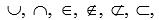 символдарын қолдану; Брайль жүйесі бойынша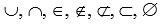 символдарын жазу ережесін білу 5.5.2.9 жазық фигураларды құру және кеңістіктік геометриялық фигураларды (текше мен тікбұрышты параллепипедті) ұңғылау; рельефтік сызба үшін арнайы құралдарды қолдану6.5.2.1 екі санның қатынасын оқу және жазу
6.5.2.2пропорцияны оқу және жазу
6.5.2.3 шамаларды сипаттау кезінде бүтін сандарды қолдану
6.5.2.4 мәтін есептерді шығару кезінде айнымалылармен және формуламен өрнектер құрастыру
6.5.2.5 шамалар арасындағы тәуелділікке арналған есептерді шығару
6.5.2.6 шамалар арасындағы тәуелділіктер тапсырмасының тәсілдерін білу
6.5.2.7 тәуелділік формуласын оны сипаттау бойынша жазу; тәуелділік формулаларын оның сипаттамасы бойынша жазу ережесін білу
6.5.2.8 формуламен немесе графикамен берілген тәуелділіктер үшін кестені құрастыру
6.5.2.9 формуламен және кестемен берілген тәуелділіктер графикасын құру
6.5.2.10 нақты процестер графикасын қолданып, шамалар арасындағы тәуелділікті зерттеу
6.5.2.11 нақты тәуелділіктер мен тура пропорционал шамалар арасындағы графиканытүсіндіру
6.5.2.12 сипаттау бойынша тура пропорционал формуланы жазу; Брайльдік белгілеу жүйесінің рельефті-нүктелік сипаттамасы бойынша тура пропорционал формуласын жазу ережесін білу
6.5.2.13 тура пропорционал графигін құру; рельефтік сызба үшін арнайы құралдарды қолдануЖүктеуНегізгі орта білім беру
деңгейінің 5-6 сыныптары үшін
"Математика" пәнінен
жаңартылған мазмұндағы
үлгілік оқу бағдарламасынақосымшаҰзақмерзімді жоспардың бөліміҰзақмерзімді жоспар бөлімінің мазмұныОқыту мақсаттары1-тоқсан1-тоқсан1-тоқсанНатурал сандар және нөл саныНатурал сандар және нөл саны5.1.1.1 натурал сандар жиыны ұғымын меңгеру
5.1.1.2 жұп және тақ сандар ұғымдарын меңгеруНатурал сандар және нөл саныКоординаталық сәуле. Натурал сандарды салыстыру. Қос теңсіздік5.3.1.1 әртүрлі ұзындық өлшемдерін білу және координаталық сәуледегі бірлік кесіндінің не екенін түсіну
5.5.2.2 координаталық сәуледе натурал сандарды бейнелеу
5.1.2.1 натурал сандарды, оның ішінде координаталық сәуле көмегімен салыстыру
5.5.2.6 натурал сандарды салыстыру нәтижесін белгілерінің көмегімен жазу; Брайль жүйесі бойынша <,>,= белгілерін жазу ережесін білу
5.5.2.7 натурал сандарды салыстыруды және келтіруді талап ететін жағдайды зерттеуНатурал сандар және нөл саныАрифметикалық амалдардың қасиеттері.
Натурал сандарға арифметикалық амалдар қолдану5.1.2.2 амалдар тәртібін орнату және жақшамен және жақшасыз төрт амалдан артықтау тұратын сандық өрнектердің мәндерін табу
5.1.2.3 сандық өрнектер мәнін табу үшін қосу және көбейту қасиеттерін қолдануНатурал сандар және нөл саныСанды және әріпті өрнектер, олардың мәндері. Өрнектерді ықшамдау5.2.1.1 қосу және көбейту қасиеттерін қолданып, әріптік өрнектерді айналдыру
5.2.1.2 әріптердің берілген мәндері бойынша әріптік өрнектердің мәндерін табуНатурал сандар және нөл саныТеңдеу. Теңдеудің түбірі. Теңдеуді шешу5.2.2.1 арифметикалық амалдардың белгісіз компоненттерін табу ережелері негізінде теңдеулер шешу
5.2.2.2 теңдеулерді шешу дұрыстығын тексеру тәсілдерін қолдануНатурал сандар және нөл саныФормула. Формулаарқылы есептеу. Мәтін есептерді шешу. Натурал сандардан тұратын сандар тізбегі5.5.1.1 арифметикалық амалдар көмегімен натурал сандармен мәтін есептерді шығару
5.5.1.8 мәтін өрнектерді құрастыру және оларды есептерді шешу үшін қолдану
5.5.1.9 мәтін есептерді шығару үшін формуланы қолдану
5.2.3.1 натурал сандардан тізбектерде заңдылықты орнату
5.2.3.2 натурал сандардан тізбектерде жетіспейтін элементтерді табу
5.2.3.3 заңдылықты ойлап табу және натурал сандардан тізбектерді құрастыруНатурал сандардың бөлінгіштігіНатурал сандардың бөлгіштері мен еселіктері5.1.1.5 бөлгіштің анықтауды және есесленген натурал санды білу
5.1.2.8 натурал сандардың бөлгіштерін табу
5.1.2.9 натурал сандардың еселіктерін табуНатурал сандардың бөлінгіштігіЖай және құрама сандар5.1.1.6 қарапайым және құрама сандарды анықтауды білуНатурал сандардың бөлінгіштігіБөлінгіштіктің негізгі қасиеттері5.1.2.10 көбейтіндінің берілген натурал санға бөлінгіштігін талдау
5.1.2.11 қосынды мен айырманың берілген натурал санға бөлінгіштігін талдауНатурал сандардың бөлінгіштігі2; 3; 5; 9; 10 сандарына бөлінгіштік белгілері5.1.2.5 натурал сандардың 2, 5, 10-ға бөлінгіштік белгілерін қолдану
5.1.2.6 натурал сандардың 3 пен 9-ға бөлінгіштік белгілерін қолдануНатурал сандардың бөлінгіштігіДәреже5.1.1.3 натурал санның дәрежесін анықтай білу, натурал көрсеткішпен рельефті-нүктелік шрифтпен (Брайль жүйесі бойынша) жазу дәрежесінің ережесін білу
5.1.1.4 ондық жазба түрінде натурал санды ұсыну
5.1.2.4 бірдей сандардың көбейтіндісін дәреже түрінде жазуНатурал сандардың бөлінгіштігіНатурал сандарды жай көбейткіштерге жіктеу5.1.2.7 құрама сандарды қарапайым көбейткіштерге бөлшектеуНатурал сандардың бөлінгіштігіЕң үлкен ортақ бөлгіш. Өзара жай сандар. Ең кіші ортақ еселік5.1.1.7 жалпы бөлгіш, жалпы еселеуіш, ең үлкен ортақ бөлгіш және ең кіші ортақ еселік сандарын анықтауды білу
5.1.2.12 екі және одан көп сандардың ең үлкен ортақ бөлгішін және ең кіші ортақ еселігін табу
5.1.1.8 өзара қарапайым сандардың анықтауды білу
5.5.1.2 мәтін есептер шығару кезінде ең үлкен ортақ бөлгішті және ең кіші ортақ еселікті қолдануЖай бөлшектерЖай бөлшек. Жай бөлшектерді оқу және жазу5.1.1.9 жай бөлшек ұғымын меңгеру; жай бөлшектерді рельефті – нүктелік шрифтпен (Брайль жүйесі бойынша) жазу ережесін білу
5.5.2.1 жай бөлшектерді оқу және жазуЖай бөлшектерЖай бөлшектердің негізгі қасиеті5.1.2.14 жай бөлшектерді қысқарту кезінде бөлшектің негізгі қасиетін қолдану
5.1.2.15 жай бөлшекті жаңа бөлгішке келтіруЖай бөлшектерДұрыс және бұрыс жай бөлшектер5.1.1.10 дұрыс және бұрыс бөлшектерді тануЖай бөлшектерАралас сандар5.1.1.11 аралас сандарды анықтай білу; аралас сандарды рельефті – нүктелік шрифтпен (Брайль жүйесі бойынша) жазу ережесін білу
5.1.2.13 бұрыс бөлшекті аралас санға және аралас санды бұрыс бөлшекке айналдыруЖай бөлшектерЖай бөлшектермен аралас сандарды координаталық сәуледе кескіндеу5.5.2.3координаталық сәуледе жай бөлшектерді, аралас сандарды бейнелеу2-тоқсан2-тоқсан2-тоқсанЖай бөлшектерге амалдар қолдануЖай бөлшектерді ортақ бөлімге келтіру. Жай бөлшектерді және аралас сандарды салыстыру5.1.2.16 жай бөлшекті ортақ бөлгішке келтіру; жай бөлшектерді, аралас сандарды салыстыру; жай бөлшек пен аралас санның жазылу ережесін білуЖай бөлшектерге амалдар қолдануЖай бөлшектерді косу және азайту5.1.2.17 бірдей бөлгіштермен бөлшектерді қосу және азайтуды орындау
5.1.2.18 әртүрлі бөлгіштермен бөлшектерді қосу және азайтуды орындауЖай бөлшектерге амалдар қолдануАралас сандарды қосу. Аралас сандарды азайту5.1.2.19 натурал саннан бөлшекті азайтуды орындау
5.1.2.20 аралас сандарды қосу және азайтуды орындауЖай бөлшектерге амалдар қолдануЖай бөлшектерді және аралас сандарды көбейту. Өзара кері сандар5.1.2.21 жай бөлшектерді, аралас сандарды көбейтуді орындау
5.1.1.12 өзара кері сандарды анықтай білу
5.1.2.22 берілген санға кері санды табуЖай бөлшектерге амалдар қолдануЖай бөлшектерді және аралас сандарды бөлу5.1.2.23 жай бөлшектер мен аралас сандарды бөлуді орындау3-тоқсан3-тоқсан3-тоқсанМәтінді есептерСанның бөлігін және бөлігі бойынша санды табуға берілген есептер5.1.2.24 санның бөлігін және оның бөлігі бойынша санды табу
5.5.1.4 сандар немесе шамалар бөліктерін және оның бөлігі бойынша сандарды немесе шамаларды табуға арналған есептерді құру және шешуМәтінді есептерБірлесіп орындалатын жұмыстарға қатысты есептер5.5.1.3 арифметикалық амалдар көмегімен жай бөлшектермен мәтін есептер шығару (мысалы, бірлескен жұмысқа арналған есептер)Ондық бөлшектер және оларға амалдар қолдануОндық бөлшек. Ондық бөлшектерді оқу және жазу. Ондық бөлшекті жай бөлшекке айналдыру5.1.1.13 ондық бөлшектер ұғымын меңгеру; ондық бөлшектерді рельефті – нүктелік шрифтпен (Брайль жүйесі бойынша) жазу ережесін білу
5.1.1.14 ондық бөлшек түрінде жазылған сандар теңдігін түсіну, мысалы:1,3 және 1,30
5.5.2.5 ондық бөлшектерді оқу және жазу; Брайль бойынша ондық бөлшектерді жазу ережесін білу
5.1.2.25 бір нысанда жазылған бөлшектерді басқаға ауыстыруОндық бөлшектер және оларға амалдар қолдануОндық бөлшектерді координаталық сәуледе кескіндеу. Ондық бөлшектерді салыстыру5.5.2.4 координаталық сәуледе ондық бөлшектерді бейнелеу
5.1.2.26 ондық бөлшектерді салыстыруОндық бөлшектер және оларға амалдар қолдануОндық бөлшектерді қосу және азайту5.1.2.27 ондық бөлшектерді қосу және азайтуды орындауОндық бөлшектер және оларға амалдар қолдануОндық бөлшекті натурал санға көбейту. Ондық бөлшектерді көбейту5.1.2.28 ондық бөлшекті натурал санға және ондық бөлшекке көбейтуді орындауОндық бөлшектер және оларға амалдар қолдануОндық бөлшекті натурал санға бөлу. Ондық бөлшектерді бөлу5.1.2.30 ондық бөлшекті натурал санға және ондық бөлшекке бөлуді орындауОндық бөлшектер және оларға амалдар қолдануОндық бөлшектерді 10; 100; 1000;... және 0,1; 0,01; 0,001; ... сандарына көбейту және бөлу5.1.2.29 ондық бөлшекті 10, 100, 1000 және 0,1; 0,01; 0,001-ге көбейту ережесін қолдану
5.1.2.31 ондық бөлшекті 10, 100, 1000 және 0,1; 0,01; 0,001-ге бөлу ережесін қолдануОндық бөлшектер және оларға амалдар қолдануОндық бөлшектерді дөңгелектеу5.1.1.15 сандардың жуық мәндері ұғымын меңгеру; жуықтау тең белгісін рельефті – нүктелік шрифтпен (Брайль жүйесі бойынша) жазу ережесін білу
5.1.2.32 ондық бөлшектерді берілген разрядқа дейін дөңгелектеуОндық бөлшектер және оларға амалдар қолдануМәтінді есептерді шешу. Бөлшектерден тұратын сандар тізбектері5.5.1.5 арифметикалық амалдар көмегімен бөлшектермен мәтін есептер шығару
5.2.3.4 бөлшектерден тұратын сандық тізбектерде заңдылық орнату
5.2.3.5 заңдылықты ойлап табу және бөлшектерден тұратын тізбектерді құрастыруЖиынЖиын. Жиын элементтері. Жиындарды кескіндеу5.4.1.1 жиын және оның элементтері, бос жиындар ұғымын меңгеру; жиын элементіне тиісті белгіні және рельефті-нүктелік шрифтпен (Брайль жүйесі бойынша) бос жиындарды жазу ережелерін білу
5.5.2.8 жиындармен жұмыс барысындасимволдарын қолдану; Брайль жүйесі бойыншасимволдарын жазу ережесін білуЖиынЖиындар арасындағы қатынастар. Ішкі жиын5.4.1.4 ішкі жиынтық ұғымын меңгеру; ішкі жиынтық белгісін рельефті-нүктелік шрифтпен (Брайль жүйесі бойынша) жазу ережесін білу
5.4.1.5 жиындар арасындағы (қиылысатын және қиылыспайтын жиындар) қатынастардың сипатын анықтауЖиынЖиындардың бірігуі мен қиылысуы5.4.1.2 жиындардың бірігуі мен қиылысуын анықтай білу; рельефті-нүктелік шрифтпен (Брайль жүйесі бойынша) жиындардың бірігу және қиылысу белгілерін жазу ережесін білу
5.4.1.3 берілген жиындардың бірігуін және қиылысуын табу, записывать результаты, , символдарын қолдана отырып, нәтижелерін жазуЖиынМәтінді есептерді шығару5.5.1.7 Эйлер-Венн диаграммасын қолданып, есептерді шешу4-тоқсан4-тоқсан4-тоқсанПайызПайыз5.1.1.16 пайыз түсінігін меңгеру; Брайль рельефті – нүктелік шрифт бойынша пайыз белгісінің жазылу ережесін білу 5.1.2.33 бөлшектерді пайыздарға және пайыздарды бөлшектерге айналдыруПайызСанның пайызын және пайызы бойынша санды табу5.1.2.34 берілген санның пайызын табу
5.1.2.35 бір санның басқаға пайыздық қатынасын табу және керісінше
5.1.2.36 берілген пайыз бойынша санды табуПайызМәтінді есептерді шығару5.5.1.6 пайыздарға арналған мәтін есптердіБұрыштар.КөпбұрыштарБұрыш5.3.1.4 бұрыш ұғымдарын және оның градустық өлшемдерін меңгеру, бұрыштарды белгілеу және салыстыру; бұрыш пен градустық өлшем белгілерін рельефті-нүктелік шрифтпен (Брайль жүйесі бойынша) жазу ережесін білу
5.3.1.5 бұрыш түрлерін (сүйір, тік, доғал, жазыңқы, толық) ажырату; геометриялық фигуралардың контурлы бейнелерін тексерудің және қабылдаудың тактильдік-сезіну тәсілін игеру
5.3.3.1 транспортир көмегімен бұрыштарды өлшеу; Брайльдік транспортир көмегімен бұрыштарды өлшеу
5.3.3.2 транспортир көмегімен берілген градустық өлшеммен бұрыштар сызу; Брайльдік транспортир көмегімен берілген градустық өлшеммен бұрыштар сызу
5.3.3.3 градустық өлшемдегі бұрышты табу, бұрыштарды салыстыру үшін есептер шығаруБұрыштар.КөпбұрыштарКөпбұрыш5.3.1.7 көпбұрыш ұғымын меңгеруДиаграммаларШеңбер. Дөңгелек. Дөңгелек сектор5.3.1.2 шеңбер, дөңгелек ұғымдарын және олардың элементтерін (центр, радиус және диаметр) меңгеру
5.3.1.3 циркуль көмегімен шеңбер салу; брайльдік циркуль көмегімен шеңбер салуды орындау
5.3.1.6 айналма сектор ұғымын меңгеру; рельефтік сурет көмегімен тануДиаграммаларДиаграмма5.4.3.1 дөңгелек, сызықтық және бағаналық диаграммалар туралы түсінігінің болуы
5.4.3.2 дөңгелек, сызықтық және бағаналық диаграммаларды сызу; рельефтік сызба үшін арнайы құралдарды қолдануДиаграммаларСтатистикалық деректерді көрсету тәсілдері5.4.3.3 кесте немесе диаграмма түрінде ұсынылған статистикалық ақпаратты шығаруКеңістік фигураларының жазбаларыТік бұрышты параллелепипед (текше)және оныңжазбасы5.3.1.8 тікбұрышты параллелепипед (текше) және оларды ұңғылау туралы ұғымының болуы; макет және рельефті сурет көмегімен тану
5.5.2.9 жазық фигураларды құру және кеңістіктік геометриялық фигураларды (текше мен тікбұрышты параллепипедті) ұңғылау; рельефтік сызба үшін арнайы құралдарды қолдануКеңістік фигураларының жазбаларыФигураларды қиюға берілген есептер. Фигураларды құрастыруға берілген есептер5.3.2.1 фигураларды кесу және жинау көмегімен есептер шығару; геометриялық фигуралардың контурлық бейнелерін тексеру мен қабылдаудың тактильді – сезіну тәсілін игеру5-сыныптағы математика курсын қайталау5-сыныптағы математика курсын қайталау5-сыныптағы математика курсын қайталауҰзақмерзімді жоспардың бөліміҰзақмерзімді жоспар бөлімінің мазмұныОқыту мақсаттары1-тоқсан1-тоқсан1-тоқсан5 –сыныптағы математика курсын қайталау5 –сыныптағы математика курсын қайталау5 –сыныптағы математика курсын қайталауҚатынастар мен пропорцияларЕкі санның қатынасы. Екі санның пайыздық қатынасы6.1.2.1 сандар қатынасы ұғымын меңгеру
6.1.2.2 берілген қатынасқа кері қатынасты табу
6.1.1.1 екі санның қатынасы не көрсететінін білу
6.5.2.1 екі санның қатынасын оқу және жазуҚатынастар мен пропорцияларПропорция. Пропорцияның негізгі қасиеті6.1.2.3 пропорцияны анықтай білу
6.1.2.4 пропорцияны тану және құрастыру
6.5.2.2пропорцияны оқу және жазу
6.1.2.5 пропорцияның негізгі қасиетін білу және қолдануҚатынастар мен пропорцияларТура пропорционалдық
тәуелділік. Кері пропорционалдық
тәуелділік6.1.1.2 қандай шамалар тура пропорционалдар болатынын түсіну, мысалдар келтіру, есептерді шығару
6.1.1.3 қандай шамалар кері пропорционалдар болатынын түсіну, мысалдар келтіру, есептерді шығару
6.5.1.1 тура және кері пропорционалмен байланысты шамаларды тану және есептерді шығаруҚатынастар мен пропорцияларМәтінді есептерді пропорцияның көмегімен шығару6.5.1.2 пропорция көмегімен пайыздарға арналған есептерді шығару
6.1.2.6 берілген қатынаста шаманы бөлу
6.1.2.7 шамаларды бөліктерге бөлу, керісінше пропорционалдарды берілген сандарғаҚатынастар мен пропорцияларМасштаб6.1.1.5 масштаб ұғымын меңгеру
6.5.1.3 картамен, жоспармен, сызбамен жұмыс барысында масштабты қолдану; рельефті сурет көмегімен тануҚатынастар мен пропорцияларШеңбердің
ұзындығы. Дөңгелектің
ауданы. Шар. Сфера6.3.3.2 шеңбер ұзындығының оның диаметріне қатынасында тұрақты сан бар екенін білу; Брайль жүйесі бойынша санын жазу ережесін білу
6.3.3.3 шеңбер ұзындығының формуласын білу және қолдану; Брайль жүйесі бойынша формуланы жазу ережесін білу
6.3.3.4 дөңгелек ауданының формуласын білу және қолдану; рельефті-нүктелік шрифтпен (Брайль жүйесі бойынша) дөңгелек ауданының формуласын жазу ережесін білу және оны есеп шығаруда қолдану
6.3.1.7 шар және сфера туралы түсінігінің болуы; рельефтік сурет көмегімен тануРационал сандар және оларға амалдар қолдануОң сандар. Теріс сандар. Координаталық түзу. Қарама-қарсы сандар6.1.1.4 координаталық түзуді анықтауды және координаталық түзуді рельефті – нүктелік шрифтпен (Брайль жүйесі бойынша) (барлық қатарға (2,5), соңында нұсқарды(1,3,5) сызуды білу
6.1.1.7 қарама-қарсы сандар ұғымын, оларды координаталық түзуде белгілеуді меңгеруРационал сандар және оларға амалдар қолдануБүтін сандар. Рационал сандар6.1.1.6 бүтін сан ұғымын меңгеру
6.5.2.3 шамаларды сипаттау кезінде бүтін сандарды қолдану
6.1.1.8 рационал сан ұғымын меңгеру
6.1.2.9 координаталық түзуде рационал сандарды бейнелеу
6.1.2.11 Эйлер-Венн шеңберінің көмегімен рационал сандардың ішкі жиынтығын бейнелеу; брайльдік циркуль көмегімен геометриялық құрылымдарды орындауРационал сандар және оларға амалдар қолдануСанның модулі6.1.1.9 сан модулін және оның мәнін таба білу; модуль белгісін рельефті – нүктелік шрифтпен (Брайль жүйесі бойынша) жазу ережесін білу
6.2.1.11 өрнектердің геометриялық мағынасын түсіну
6.3.3.1 координаталық түзудегі нүктелер арасындағы қашықтықты табуРационал сандар және оларға амалдар қолдануРационал сандарды салыстыру6.1.2.8 бүтін сандарды салыстыру
6.1.2.12 рационал сандарды салыстыруРационал сандар және оларға амалдар қолдануРационал сандарды координаталық түзудің көмегімен қосу6.1.2.10 координаталық түзу көмегімен бүтін сандарды қосу және азайтуды орындауРационал сандар және оларға амалдар қолдануТеріс рационал сандарды қосу. Таңбалары әртүрлі рационал сандарды қосу6.1.2.13 рационал сандардың бірдей белгілерімен және әртүрлі белгілерімен қосуды орындауРационал сандар және оларға амалдар қолдануРационал сандарды азайту. Координаталық түзуде нүктелердің арақашықтығы6.1.2.14 рационал сандарды азайтуды орындау
6.1.2.24 координаталық түзуде нүктелер арасындағы қашықтықты табу2-тоқсан2-тоқсан2-тоқсанРационал сандарға амалдар қолдануРационал сандарды көбейту6.1.2.15 рационал сандарды көбейтуді орындауРационал сандарға амалдар қолдануРационал сандарды қосу мен көбейтудің ауыстырымдылық және терімділік қасиеттері6.1.2.17 рационал сандарды қосу және көбейту қасиеттерін орындауРационал сандарға амалдар қолдануРационал сандарды бөлу6.1.2.16 рационал сандарды бөлуді орындауРационал сандарға амалдар қолдануРационал санды шексіз периодты ондық бөлшек түрінде беру. Шексіз периодты ондық бөлшекті жай бөлшекке айналдыру6.1.2.18 қандай жай бөлшектер негізгі ондық бөлшектер ретінде берілгенін тану
6.1.2.19 рационал санды шексіз периодтық ондық бөлшек түрінде беру
6.1.2.20 шексіз периодтық ондық бөлшек кезеңін табу
6.1.2.21 шексіз периодтық ондық бөлшекті жай бөлшекке айналдыруРационал сандарға амалдар қолдануРационал сандарға арифметикалық амалдар қолдану6.1.2.22 рационал сандардан тұратын сандық өрнектердің мәнін табуРационал сандарға амалдар қолдануМәтінді есептерді шығару6.5.1.4 рационал сандармен мәтін есептерді шығаруАлгебралық өрнектерАйнымалы. Айнымалысы бар өрнек6.2.1.1 алгебралық өрнектер ұғымын меңгеру
6.2.1.2 берілген айнымалылардың рационал мәндері кезіндегі алгебралық өрнектердің мәндерін есептеу
6.2.1.3 алгебралық өрнекте рұқсат етілетін айнымалының мәнін табу; рельефті-нүктелік шрифтпен (Брайль жүйесі бойынша) нөлге тең емес емес белгісінің жазылу ережесін білу
6.2.1.4 қандай айнымалының мәндерінде алгебралық өрнектер кезінде практикалық есептер мәнмәтінінде мағына бар екенін түсінуАлгебралық өрнектерЖақшаларды ашу. Коэффициент. Ұқсас қосылғыштар. Ұқсас қосылғыштарды біріктіру6.2.1.5 жақшаларды ашу ережесін білу
6.2.1.6 коэффициент, ұқсас қосылғыштар ұғымдарын анықтай білу
6.2.1.7 ұқсас қосылғыштарды алгебралық өрнектерге келтіруАлгебралық өрнектерӨрнектерді тепе-тең түрлендіру. Тепе-теңдік6.2.1.8 тепе-тең және тепе-тең түрлендіруді анықтай білуАлгебралық өрнектерАлгебралық өрнектерді түрлендіру6.2.1.9 алгебралық өрнектерді тепе-тең түрлендіруді орындауАлгебралық өрнектерМәтінді есептерді шығару6.5.2.4 мәтін есептерді шығару кезінде айнымалылармен және формуламен өрнектер құрастыру
6.2.1.10 теңдіктерден бір айнымалыларды басқалар арқылы көрсету3-тоқсан3-тоқсан3-тоқсанБір айнымалысы бар сызықтық теңдеуСандық теңдіктер және олардың қасиеттері6.2.2.1 дұрыс сандық теңдіктердің қасиеттерін білу және қолдануБір айнымалысы бар сызықтық теңдеуМәндес теңдеулер. Бір айнымалысы бар сызықтық теңдеу. Бір айнымалысы бар сызықтық теңдеулерді шешу6.2.2.2 мәндес теңдеулердің бір айнымалысымен сызықтық теңдеуді анықтай білу
6.2.2.3 бір айнымалымен сызықтық теңдеулерді шешуБір айнымалысы бар сызықтық теңдеуАйнымалысы модуль таңбасының ішінде берілген бір айнымалысы бар сызықтық теңдеу6.2.2.4 a және b – рационал сандар болатын түріндегі теңдеулерді шешуБір айнымалысы бар сызықтық теңдеуТеңдеулер көмегімен мәтінді есептерді шығару6.5.1.6 сызықтық теңдеулерді құрастыру көмегімен мәтін есептерді шешуБір айнымалысы бар сызықтық теңсіздіктерСанды теңсіздіктер және олардың қасиеттері6.2.2.5 дұрыс сандар теңсіздігінің қасиеттерін білу және қолдану
6.2.2.6 теңсіздіктерді қосу, азайту, көбейту мен бөлуді түсіну және қолдануБір айнымалысы бар сызықтық теңсіздіктерСан аралықтар. Сан аралықтардың бірігуі мен қиылысуы6.2.2.7 сандық аралықтарды жазуға арналған белгілерді қолдану
6.2.2.8 сандық аралықтарды бейнелеу; сандық аралықтарды рельефті – нүктелік шрифтпен (Брайль жүйесі бойынша) жазу ережесін білу
6.2.2.9 сандық аралықтардың бірігуі мен қиылысуын табу; сандық аралықтарды біріктіріп және қиылыстырып рельефті – нүктелік шрифтпен (Брайль жүйесі бойынша) жазу ережесін білуБір айнымалысы бар сызықтық теңсіздіктерБір айнымалысы бар сызықтық теңсіздік. Бір айнымалысы бар сызықтық теңсіздіктерді шешу6.2.2.10 kx>b, kx≥b, kx<b, kx≤b түрлерінің сызықтық теңсіздіктерін шешу
6.2.2.11 теңсіздіктерді алгебралық түрлендіру көмегімен kx>b, kx≥b, kx<b, kx≤b теңсіздіктер түріне келтіру
6.2.2.12 координаталық түзуде теңсіздіктерді шешуді бейнелеу; теңсіздіктерді шешудің рельефті – нүктелік шрифтпен (Брайль жүйесі бойынша) жазылу ережесін білу
6.2.2.13 сандық аралық түрінде теңсіздіктерді шешуді жазу және тесіздік түріндегі берілген сандық аралықты жазу; жабдықтар белгілерін рельефті – нүктелік шрифтпен (Брайль жүйесі бойынша) жазу ережесін білу
точечным шрифтом (по системе Брайля)Бір айнымалысы бар сызықтық теңсіздіктерБір айнымалысы бар сызықтық теңсіздіктер жүйесі. Бір айнымалысы бар сызықтық теңсіздіктер жүйесін шешу6.2.2.14 бір айнымалымен сызықтық теңсіздік жүйесін шешуБір айнымалысы бар сызықтық теңсіздіктерАйнымалысы модуль таңбасының ішінде берілген бір айнымалысы бар сызықтық теңсіздік. Айнымалысы модуль таңбасының ішінде берілген бір айнымалысы бар сызықтық теңсіздіктерді шешу6.2.2.15 координаталық түзуде |x|>a, |x|≥a, |x|<a, |x|≤a теңсіздік түрімен берілген көптеген нүктелерді бейнелеуКоординаталық жазықтықПерпендикуляр түзулер және кесінділер. Параллель түзулер және кесінділер6.3.2.1 қиып өтетін, параллель, перпендикуляр түзулерді анықтай білу
6.3.2.2 перпендикуляр, параллель түзулерді және кесінділерді тану; рельефтік сурет көмегімен тануКоординаталық жазықтықКоординаталық жазықтық. Тікбұрышты координаталар жүйесі6.3.1.1 координаталық жазықтық ұғымын меңгеру
6.3.1.2 координаталардың тікбұрышты жүйесін жасау; Брайль жүйесі бойынша координаталардың дайын тікбұрышты жүйесін меңгеру
6.3.1.3 сандардың реттелген жұбы (х; у) координаталардың тікбұрышты жүйесінде нүкте қоятынын түсіну және әрбір нүктеге нүкте координаталары деп аталатын сандардың жеке реттелген жұбы сәйкес
6.3.1.4 нүктенің координаталары бойынша координаталар жүйесінде оны құру және координаталық жазықтықта берілген координаталар нүктелерін табу
6.3.2.3 кесінділердің, сәулелердің, түзулердің бір бірімен, координаталық осьтермен қиылысу нүктелерінің координаталарын графикалық тәсілмен табу; координаталық жазықтықта қарапайым функциялардың рельефті графикасын оқуКоординаталық жазықтықЦентрлік симметрия. Осьтік симметрия6.3.1.5осьтік және орталық симметрия ұғымдарын меңгеру; геометриялық фигуралардың контурлық бейнелерін тексерудің және қабылдаудың тактильді-сезіну тәсілін меңгеру
6.3.1.6 симметрия осі немесе центрі бар фигуралар туралы түсінігінің болуы; иметь представление о фигурах, симметриялық және орталық симметриялық фигураларды тану; рельефтік сурет көмегімен симметриялық және орталық симметриялық фигураларды тану
6.3.2.5 координаталар басына және координатаның тікбұрышты жүйесіндегі координаталық осьтерге қатысты симметриялық нүктелер мен фигураларды сызу; Брайль жүйесі бойынша координатаның тікбұрышты жүйесінде нүктелер мен фигураларды сызуКеңістіктегі фигураларФигуралардың кеңістікте орналасуы. Кеңістік фигураларын кескіндеу, "көрінбейтін" сызықтар. Вектор ұғымы6.3.2.4 фигураны оның бейнесі бойынша табу және жазық және кеңістіктік фигураларды бейнелеу; геометриялық фигуралардың (макет) моделі көмегіментану
6.3.4.1 вектор анықтамасын білу және оны бейнелеу4-тоқсан4-тоқсан4-тоқсанСтатистика. КомбинаторикаСтатистикалық деректер және олардың сипаттамалары: арифметикалық орта, мода, медиана, құлаш6.4.3.1 бірқатар сандардың, қарқынның, медиананың және сандық деректер қатарының модасын орта арифметикалық анықтай білу
6.4.3.2 сатистикалық сандық сипатты шығаруСтатистика. КомбинаторикаҚозғалыстың орташа жылдамдығын табуға есептер шығару. Іріктеу тәсілі арқылы комбинаторикалық есептер шығару6.5.1.5 қозғалыстың орта жылдамдығын табуға есептерді шығару
6.4.2.1 іріктеу әдісімен комбинаторлық есептерді шешуШамалар арасындағы тәуелділіктерШамалар арасындағы тәуелділіктердің берілу тәсілдері: аналитикалық (формула арқылы), кестелік, графиктік тәсіл6.5.2.5 шамалар арасындағы тәуелділікке арналған есептерді шығару
6.5.2.6 шамалар арасындағы тәуелділіктер тапсырмасының тәсілдерін білу
6.5.2.7 тәуелділік формуласын оны сипаттау бойынша жазу; тәуелділік формулаларын оның сипаттамасы бойынша жазу ережесін білу
6.5.2.8 формуламен немесе графикамен берілген тәуелділіктер үшін кестені құрастыру
6.5.2.9 формуламен және кестемен берілген тәуелділіктер графикасын құруШамалар арасындағы тәуелділіктерНақты процестердің графиктерін қолданып шамалар арасындағы тәуелділіктерді зерттеу6.5.2.10 нақты процестер графикасын қолданып, шамалар арасындағы тәуелділікті зерттеуШамалар арасындағы тәуелділіктерТура пропорционалдық және оның графигі6.1.2.23 тура пропорционал тәуелділікті табу және мысалдар келтіру
6.2.1.12 формуланы білу және тура пропорционал графигін құру
6.5.2.11 нақты тәуелділіктер мен тура пропорционал шамалар арасындағы графиканытүсіндіру
6.5.2.12 сипаттау бойынша тура пропорционал формуланы жазу; Брайльдік белгілеу жүйесінің рельефті-нүктелік сипаттамасы бойынша тура пропорционал формуласын жазу ережесін білу
6.5.2.13 тура пропорционал графигін құру; рельефтік сызба үшін арнайы құралдарды қолдануЕкі айнымалысы бар сызықтық теңдеулержәне олардың жүйелеріЕкі айнымалысы бар сызықтық теңдеу6.2.2.16 екі айнымалымен сызықтық теңдеулерді және оның қасиеттерін анықтай білуЕкі айнымалысы бар сызықтық теңдеулержәне олардың жүйелеріЕкі айнымалысы бар сызықтық теңдеулер жүйелері6.2.2.17 екі айнымалымен сызықтық теңдеулер жүйелері туралы түсініктерінің болуы
6.2.2.18 екі айнымалымен сызықтық теңдеулер жүйесін шешу реттелген сандар жұбы болып табылатынын түсіну; реттелген сандар жұбын рельефті – нүктелік шрифтпен (Брайль жүйесі бойынша) жазу ережесін білуЕкі айнымалысы бар сызықтық теңдеулержәне олардың жүйелеріЕкі айнымалысы бар сызықтық теңдеулер жүйесін қосу тәсілімен және алмастыру тәсілімен шешу6.2.2.19 алмастыру және қосу жолдарымен теңдеулер жүесін шешуЕкі айнымалысы бар сызықтық теңдеулержәне олардың жүйелеріМәтінді есептерді екі айнымалысы бар сызықтық теңдеулер жүйелері арқылы шығару6.2.1.13 сандармен байланысты есептерді шығару үшін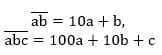 
жазбаларын қолдану
6.5.1.7 сызықтық теңдеулер жүйесін құрастыру көмегімен мәтін есептерді шығару5-6 сыныптардағы математика курсын қайталау5-6 сыныптардағы математика курсын қайталау5-6 сыныптардағы математика курсын қайталауҚазақстан Республикасы
Білім және ғылым министрінің
2018 жылғы 20 қыркүйектегі
№ 469 бұйрығына 35- қосымшаҚазақстан Республикасы
Білім және ғылым министрінің
2013 жылғы 3 сәуірдегі
№ 115 бұйрығына 475-қосымшаБөлімшелерОқыту мақсаттарыОқыту мақсаттарыОқыту мақсаттарыОқыту мақсаттарыБөлімшелер7-сынып8-сынып9-сынып10-сынып1.1 Сандар және шамалар туралы түсініктер7.1.1.1
стандартты түрде сандарды жазу8.1.1.1 иррационал және нақты сандар ұғымын меңгеру
8.1.1.2 квадрат түбір мен арифметикалық квадрат түбір анықтамасын білу және ұғымдарын ажырату; Брайль рельефті – нүктелік шрифтіментүбір белгісінің жазылу ережесін білу10.1.1.1 бұрыштың радиандық өлшемі ұғымын меңгеру
10.1.1.2 бірлік шеңберде
сандарын белгілеу1.2 Сандарға амалдар қолдану7.1.2.1 натурал көрсеткіші бар дәреженің анықтамасын және оның қасиеттерін білу
7.1.2.2 қандай цифрлық сан дәрежесінің мәніне аяқталатынын анықтау
7.1.2.3 нөлдік және бүтін теріс көрсеткіші бар дәреженің анықтамасын және оның қасиеттерін білу
7.1.2.4 бүтін көрсеткіші бар дәреженің сандық мәнін табу, берілген сандарды дәреже түрінде көрсету
7.1.2.5 алгебралық өрнектерді ықшамдау үшін дәрежелердің қасиеттерін қолдану
7.1.2.6 нөлдік көрсеткіші бар дәреже негізінде айнымалылардың ұйғарынды мәндерін табу
7.1.2.7стандартты түрде жазылған сандармен арифметикалық амалдарды орындау
7.1.2.8 стандартты түрде жазылған санның мәнді бөлігін және ретін табу
7.1.2.9 стандартты түрде жазылған сандарды салыстыру
7.1.2.10 шаманы бір өлшем бірліктен басқаға айналдыру және нәтижелерін стандартты түрде жазу
7.1.2.11 шамалардың жуық мәндерін табу және оларды стандартты түрде жазу
7.1.2.12 шамалар мәндеріне жуық абсолюттік және салыстырмалы қателікті есептеу
7.1.2.13 калькуляторды қолданып, жуықтап есептеуді орындау; дыбыстық калькуляторды қолданып, жуықтап есептеуді орындау
7.1.2.14 рационалдық есеп үшін қысқартылған көбейту формуласын қолдану
7.1.2.15 натурал көрсеткіші бар дәреже қасиетін қолдану8.1.2.1 арифметикалық квадрат түбір қасиеттерін қолдану
8.1.2.2 квадрат түбір мәнін бағалау
8.1.2.3 түбір белгісінен көбейткішті шығару және көбейткішті түбір белгісіне енгізу
8.1.2.4 иррационалдан бөлшектің бөлімін босату
8.1.2.5 квадрат түбірден тұратын өрнектерді түрлендіруді орындау
8.1.2.6нақты сандарды салыстыру10.1.2.1 градустарды радиандарға және радиандарды градустарға айналдыруЖүктеуБөлімшелерОқыту мақсаттарыОқыту мақсаттарыОқыту мақсаттарыОқыту мақсаттарыБөлімшелер7-сынып8-сынып9-сынып10-сынып2.1 Алгебралық өрнектер және оларды түрлендіру7.2.1.1 сандық өрнектердің мәнін табу кезінде бүтін көрсеткіштері бар дәреженің қасиеттерін қолдану
7.2.1.2 бір мүше анықтамасын білу, оның коэффициенті мен дәрежесін табу 7.2.1.3 бір мүшені стандартты түрде жазу
7.2.1.4 бір мүшелерді көбейтуді орындау және көбейткіштердің көбейтіндісі түрінде көрсету
7.2.1.5 көпмүше анықтамасын білу және оның дәрежесін табу 7.2.1.6 көпмүшені стандарттық түрге келтіру
7.2.1.7 көпмүшелерді қосу және азайтуды орындау
7.2.1.8 көпмүшені бір мүшеге көбейтуді орындау
7.2.1.9 көпмүшені көпмүшеге көбейтуді орындау
7.2.1.10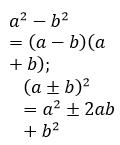 
қысқартылған көбейту формуласын білу және қолдану
7.2.1.11
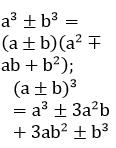 
қысқартылған көбейту формуласын білу және қолдану
7.2.1.12 жалпы көбейткішті жақшаның сыртына шығару және топтастыру тәсілімен алгебралық өрнектерді көбейткіштерге бөлшектеу
7.2.1.13көпмүшелермен амалдар көмегімен алгебралық өрнектерді тепе-тең түрлендіруді орындау, көпмүшені көбейткішке жіктеу
7.2.1.14 алгебралық өрнектерді қысқартылған көбейту формулаларының көмегімен көбейткіштерге жіктеу
7.2.1.15 алгебралық өрнектерді қысқартылған формулалар көмегімен тепе-тең түрлендіруді орындау8.2.1.1 алгебралық бөлшектерді тану
8.2.1.2 алгебралық бөлшектердегі айнымалылардың ұйғарынды мәндерінің саласын табу
8.2.1.3 алгебралық бөлшектің негізгі қасиетін қолдану
8.2.1.4 алгебралық бөлшектерді қосу мен алуды орындау
8.2.1.5 көбейтуді және бөлуді, алгебралық бөлшектер дәрежесіне шығаруды орындау
8.2.1.6 алгебралық өрнектерді түрлендіруді орындау
8.2.1.7 квадрат үшмүшенің түбірі ұғымын меңгеру
8.2.1.8 үшмүшеден толық квадрат қосмүшені бөлу
8.2.1.9 квадрат үшмүшені көбейткіштерге бөлшектеу2.2 Теңдеулер және теңсіздіктер, олардың жүйелері мен жиынтықтары8.2.2.1 квадраттеңдедудің анықтамасын білу
8.2.2.2 квадрат теңдеудің түрлерін анықтау
8.2.2.3 квадрат теңдеулерді шешу
8.2.2.4 Виет теоремасын қолдану
8.2.2.5 |ax2+bx|+c=0; ax2+b|x|+c=0 теңдеу түрін шешу
8.2.2.6 бөлшек-рационал теңдеулерді шешу
8.2.2.7 квадрат теңдеуге келтірілген теңдеулерді шешу9.2.2.1 екі айнымалымен сызықтық және сызықсыз теңдеулерді ажырату
9.2.2.2 екі айнымалымен сызықсыз теңдеулер жүйесін шешу; Брайль рельефті-нүктелік шрифт бойынша жүйе белгісінің жазылу ережесін білу
9.2.2.3 квадрат теңсіздіктерді шешу
9.2.2.4 рационал теңсіздіктерді шешу
9.2.2.5 екі теңсіздіктен, біреуі сызықтық, ал екіншісі – квадрат болатын жүйені шешу
9.2.2.6 екі квадрат теңсіздік жүйесін және жиытығын шешу; рельефті-нүктелік шрифтпен (Брайль бойынша) жиынтық белгісінің жазылу ережесін білу
9.2.2.7 екі айнымалысы бар теңсіздіктерді шешу
9.2.2.8 екі айнымаласы бар сызықсыз теңдеулер жүйесін шешу2.3 Тізбектер және олардың қосындысы7.2.3.1 заңдылықты анықтау және дәрежеден тұратын тізбектер мүшелерін табу10.2.3.1 сандық тізбек туралы түсінігінің болуы
10.2.3.2 n-дік тізбек мүшесін табу, мысалы: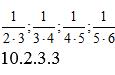 
10.2.3.3 математикалық индукция әдісін білу және қолдану
10.2.3.4 сандық тізбектер арасынан арифметикалық және геометриялық прогрессияны тану
10.2.3.5 n-дік мүше формуласын, бірінші мүшелердің n қосындысын және арифметикалық прогрессияның сипаттамалық қасиетін білу және қолдану
10.2.3.6 n-дік мүше формуласын, бірінші мүшелердің n қосындысын және геометриялық прогрессияның сипаттамалық қасиетін білу және қолдану
10.2.3.7 арифметикалық және/немесе геометриялық прогрессиялармен байланысты есептерді шешу
10.2.3.8 ондық периодтық бөлшекті жай бөлшекке айналдыру үшін шексіз азаймалы геометриялық прогрессия қосындысының формуласын қолдану
10.2.3.9 есептерді шешуге шексіз азаймалы геометриялық прогрессия қосындысының формуласын қолдану2.4 Тригонометрия10.2.4.1 тригонометриялық функциялардың анықтамасын білу
10.2.4.2 тригонометриялық функциялары бар бірлік шеңбердің нүктелер координатының өзара байланысын білу 10.2.4.3 бұрыштардың қосындылары мен айырымдарының тригонометриялық формуласын, қосбұрыш пен жарты бұрыш формуласын шығару және қолдану
10.2.4.4 келтіру формуласын шығару және қолдану
10.2.4.5 бірлік шеңбер көмегімен анықтау саласын және тригонометриялық функциялар мәндерінің жиынын табу
10.2.4.6 бірлік шеңбер көмегімен жұптық (тақтық), периодтылық, бірсарындылық пен тригонометриялық функциялардың аралық таңба тұрақтылығын түсіндіру
10.2.4.7 тригонометриялық функциялардың қосындысы мен айырмасын көбейтіндіге және көбейтіндіні қосынды немесе айырмаға түрлендіру формуласын шығару және қолдану
10.2.4.8 тригонометриялық өрнектерді тепе-тең түрлендіруді орындауЖүктеуБөлімшелерОқыту мақсттарыОқыту мақсттарыОқыту мақсттарыОқыту мақсттарыБөлімшелер7-сынып8-сынып9-сынып10-сынып3.1 Комбинаторика негіздері9.3.1.1 комбинаторика ережесін (қосынды мен көбейтінді ережелерін) білу
9.3.1.2 сан факториалының анықтамасын білу; рельефті-нүктелік шрифтпен (Брайль бойынша) факториал белгісінің жазылу ережесін білу
9.3.1.3 қайталаусыз ауыстырудың, орналастырудың, үйлестірудің анықтамасын білу; рельефті-нүктелік шрифтпен (Брайль бойынша) ауыстыру, орналастыру, үйлестіру белгісінің жазылу ережесін білу
9.3.1.4 қайталаусыз ауыстыру, орналастыру, үйлестіру сандарын есептеу үшін комбинаторика формуласын білу
9.3.1.5 қайталаусыз ауыстыру, орналастыру, үйлестіру сандарын есептеу үшін комбинаторика формуласын қолданып, есептерді шешу
9.3.1.6 бином Ньютон формуласы мен оның қасиеттерін білу және қолданупп3.2 Ықтималдықтар теориясының негіздері10.3.2.1 ұғымдарды меңгеру: оқиға, кездейсоқ оқиға, ақиқат оқиға, мүмкін емес оқиға, қолайлы нәтижелер, тең мүмкіндікті және қарама-қарсы оқиғалар
10.3.2.2 қарапайым емес оқиғадан қарапайым оқиғаны ажырату
10.3.2.3 ықтималдықтың классикалық анықтамасын білу және оны есептер шешу үшін қолдану
10.3.2.4 ықтималдықтың статистикалық анықтамасын білу
10.3.2.5 есептер шығару барысында геометриялық ықтималдықтарды қолдану3.3 Статистика және деректерді талдау7.3.3.1 негізгі жиынтық, кездейсоқ іріктеу, вариациялық қатар, нұсқалар ұғымдарын меңгеру
7.3.3.2 нұсқалардың абсолюттік және қатынастық жиіліктерін есептеу
7.3.3.3статистикалық деректерді жинау және оларды кесте түрінде ұсыну
7.3.3.4 жиіліктік кесте түрінде іріктеуді ұсыну
7.3.3.5 кестелердегі деректерді қайшылықсыздыққа тексеру
7.3.3.6 жиіліктер полигоны түріндегі іріктеу нәтижелерін ұсыну
7.3.3.7 кесте немесе жиіліктер полигоны түрінде ұсынылған статистикалық ақпаратты талдау8.3.3.1 жиіліктердің интервалды кестесі түріндегі іріктеу нәтижелерін ұсыну
8.3.3.2 жиіліктердің гистограммасы түрінде жиіліктердің интервалды кестесіндегі деректерді ұсыну
8.3.3.3 жинақталған жиілік анықтамасын білу
8.3.3.4 статистикалық кесте, жиіліктер полигоны, гистограмма бойынша ақпаратты талдау
8.3.3.5 дисперсияны есептеу және стандарттық ауытқу анықтамасын және формуласын білуЖүктеуБөлімшелерОқыту мақсаттарыОқыту мақсаттарыОқыту мақсаттарыОқыту мақсаттарыБөлімшелер7-сынып8-сынып9-сынып10-сынып4.1 Математикалық анализ бастамалары7.4.1.1 функция ұғымдарын және функция графикасын меңгеру; қарапайым функциялардың рельефтік графикасын координаталық жазықтықта оқу
7.4.1.2 функция тапсырмаларының тәсілдерін білу
7.4.1.3 анықтау саласын және функция мәндерінің жиынын табу
7.4.1.4 функциясының анықтамасын білу, k – ге байланысты оның графигін құру және орналасуын белгілеу; қарапайым функциялардың рельефтік графигін координаталық жазықтықта оқу
7.4.1.5 сызықтық функция анықтамасын білу, оның графигін құруды және k және b мәндеріне байланысты орналасуын белгілеу; қарапайым функциялардың рельефтік графигін координаталық жазықтықта оқу
7.4.1.6 координат осьтерімен сызықтық функция графигінің қиылысу нүктелерін табу (графиканы құрусыз); қарапайым функциялардың рельефтік графигін координаталық жазықтықта оқу
7.4.1.7 графикамен берілген сызықтық функциясының k және b белгілерін анықтау; сызықтық функциялардың рельефтік графигін координаталық жазықтықта оқу
7.4.1.8 коэфициент мәндеріне байланысты сызықтық функциялар графикасының өзара орналасуын негіздеу
7.4.1.9 сызықтық функция формуласымен, берілген функцияның графигіне параллель немесе оның қиылысу графикасын беру
7.4.1.10 у=ах2 (а≠0) функциясы графигін құру және оның қасиеттерін білу; рельефтік сызба үшін арнайы құралдарды қолдану
7.4.1.11 у=ах3 (а≠0) функциясының графигін құру және оның қасиеттерін білу; рельефтік сызба үшін арнайы құралдарды қолдану
7.4.1.12 функция графигін құру және оның қасиеттерін білу; рельефтік сызба үшін арнайы құралдарды қолдану8.4.1.1функциясы қасиеттерін білу және оның графигін құру; қарапайым функциялардың рельефтік графикасын координаталық жазықтықта оқу
8.4.1.2 y=a(x-m)2, y=ax2+n, y=a(x-m)2+n, a≠0 түріндегі квадратфункциялар графигінің қасиеттерін білу және оны құру; қарапайым функциялардың рельефтік графикасын координаталық жазықтықта оқу
8.4.1.3 түріндегі квадраттық функциялар графигінің қасиеттерін білу және оны құру; қарапайым функциялардың рельефтік графикасын координаталық жазықтықта оқу
8.4.1.4 аргументтің берілген мәндері бойынша функцияның мәндерін табу және функцияның берілген мәндері бойынша аргумент мәнін табу4.2 Математикалық модельдеудің көмегімен есептер шығару7.4.2.1 шамалар өте үлкен немесе өте кіші сандармен көрсетілген есептерді шешу
7.4.2.2 теңдеулер мен теңсіздіктерді құрастыру көмегімен мәтін есептерді шешу
7.4.2.3 шаршы ауданы мен текше көлемінің олардың сызықтық өлшемдері өзгеруі кезінде қалай өзгеретінін бағалау
7.4.2.4 графикалық тәсілмен сызықтық теңдеулер жүйесін шешу; қарапайым функциялардың рельефтік графикасын координаталық жазықтықта оқу8.4.2.1 квадрат теңдеулердің көмегімен мәтін есептерді шешу;
8.4.2.2 бөлшек-рационал теңдеулердің көмегімен мәтін есептерді шешу
8.4.2.3 қолданбалы есептерді шешу үшін квадратфункцияны қолдану9.4.2.1 теңдеулер жүйесінің көмегімен мәтін есептерді шешу10.4.2.1 геометриялық және арифметикалық прогрессиялармен байланысты мәтін есептерді шешу4.3 Математикалық тіл және математикалық модель7.4.3.1 есептің шарты бойынша математикалық модельді құрастыру8.4.3.1 есептің шарты бойынша математикалық модельді құрастыру9.4.3.1есептің шарты бойынша математикалық модельді құрастыруЖүктеуНегізгі орта білім беру
деңгейінің 7-10 сыныптары үшін
"Алгебра" пәнінен жаңартылған
мазмұндағы үлгілік оқу
бағдарламасына қосымшаҰзақ мерзімді жоспардың бөліміҰзақ мерзімді жоспар бөлімінің мазмұныОқыту мақсаттары1-тоқсан1-тоқсан1-тоқсан5-6 сыныптардағы математика курсын қайталау5-6 сыныптардағы математика курсын қайталау5-6 сыныптардағы математика курсын қайталауБүтін көрсеткішті дәрежеНатурал көрсеткішті дәреже және оның қасиеттері7.1.2.1 натурал көрсеткіші бар дәреженің анықтамасын және оның қасиеттерін білу
7.1.2.2 қандай цифрлық сан дәрежесінің мәніне аяқталатынын анықтау
7.1.2.15 натурал көрсеткіші бар дәреже қасиетін қолдану
7.4.2.3 шаршы ауданы мен текше көлемінің олардың сызықтық өлшемдері өзгеруі кезінде қалай өзгеретінін бағалауБүтін көрсеткішті дәрежеБүтін көрсеткішті дәреже және оның қасиеттері7.1.2.3 нөлдік және бүтін теріс көрсеткіші бар дәреженің анықтамасын және оның қасиеттерін білу
7.1.2.4 бүтін көрсеткіші бар дәреженің сандық мәнін табу, берілген сандарды дәреже түрінде көрсету
7.1.2.6 нөлдік көрсеткіші бар дәреже негізінде айнымалылардың ұйғарынды мәндерін табу
7.2.1.1 сандық өрнектердің мәнін табу кезінде бүтін көрсеткіштері бар дәреженің қасиеттерін қолдануБүтін көрсеткішті дәрежеҚұрамында дәрежесі бар өрнектерді түрлендіру7.2.3.1 заңдылықты анықтау және дәрежеден тұратын тізбектер мүшелерін табуБүтін көрсеткішті дәрежеСанның стандарт түрі7.1.1.1 стандартты түрде сандарды жазу
7.1.2.7стандартты түрде жазылған сандармен арифметикалық амалдарды орындау
7.1.2.8 стандартты түрде жазылған санның мәнді бөлігін және ретін табу
7.1.2.9 стандартты түрде жазылған сандарды салыстыру
7.1.2.10 шаманы бір өлшем бірліктен басқаға айналдыру және нәтижелерін стандартты түрде жазу
7.1.2.11 шамалардың жуық мәндерін табу және оларды стандартты түрде жазу
7.1.2.12 шамалар мәндеріне жуық абсолюттік және салыстырмалы қателікті есептеу
7.1.2.13 калькуляторды қолданып, жуықтап есептеуді орындау; дыбыстық калькуляторды қолданып, жуықтап есептеуді орындауБүтін көрсеткішті дәрежеМәтінді есептерді шығару7.4.2.1 шамалар өте үлкен немесе өте кіші сандармен көрсетілген есептерді шешуКөпмүшелерБірмүшелер және оларға амалдар қолдану. Бірмүшенің дәрежесі және стандарт түрі7.2.1.2 бір мүше анықтамасын білу, оның коэффициенті мен дәрежесін табу
7.2.1.3 бір мүшені стандартты түрде жазу
7.2.1.4 бір мүшелерді көбейтуді орындау және көбейткіштердің көбейтіндісі түрінде көрсетуКөпмүшелерКөпмүшелер. Көпмүшенің дәрежесі және стандарт түрі7.2.1.5 көпмүше анықтамасын білу және оның дәрежесін табу
7.2.1.6 көпмүшені стандарттық түрге келтіруКөпмүшелерКөпмүшелерге амалдар қолдану7.2.1.7 көпмүшелерді қосу және азайтуды орындау
7.2.1.8 көпмүшені бір мүшеге көбейтуді орындау
7.2.1.9 көпмүшені көпмүшеге көбейтуді орындауКөпмүшелерКөпмүшені көбейткіштерге жіктеу7.2.1.12 жалпы көбейткішті жақшаның сыртына шығару және топтастыру тәсілімен алгебралық өрнектерді көбейткіштерге бөлшектеуКөпмүшелерӨрнектерді тепе-тең түрлендіру7.2.1.13 көпмүшелермен амалдар көмегімен алгебралық өрнектерді тепе-тең түрлендіруді орындау, көпмүшені көбейткішке жіктеу
7.2.1.14 алгебралық өрнектерді қысқартылған көбейту формулаларының көмегімен көбейткіштерге жіктеу
7.2.1.15 алгебралық өрнектерді қысқартылған формулалар көмегімен тепе-тең түрлендіруді орындау2-тоқсан2-тоқсан2-тоқсанФункция. Функцияның графигіФункция және функцияның графигі7.4.1.1 функция ұғымдарын және функция графикасын меңгеру; қарапайым функциялардың рельефтік графикасын координаталық жазықтықта оқу
7.4.1.2 функция тапсырмаларының тәсілдерін білу
7.4.1.3 анықтау саласын және функция мәндерінің жиынын табуФункция. Функцияның графигіСызықтық функция және оның графигі7.4.1.4 функциясының анықтамасын білу, k – ге байланысты оның графигін құру және орналасуын белгілеу; қарапайым функциялардың рельефтік графигін координаталық жазықтықта оқу
7.4.1.5 сызықтық функция анықтамасын білу, оның графигін құруды және k және b мәндеріне байланысты орналасуын белгілеу; қарапайым функциялардың рельефтік графигін координаталық жазықтықта оқу
7.4.1.6 координат осьтерімен сызықтық функция графигінің қиылысу нүктелерін табу (графиканы құрусыз); қарапайым функциялардың рельефтік графигін координаталық жазықтықта оқу
7.4.1.7 графикамен берілген сызықтық функциясының k және b белгілерін анықтау; сызықтық функциялардың рельефтік графигін координаталық жазықтықта оқуФункция. Функцияның графигіСызықтық функциялардың графиктерінің өзара орналасуы7.4.1.8 коэфициент мәндеріне байланысты сызықтық функциялар графикасының өзара орналасуын негіздеу
7.4.1.9 сызықтық функция формуласымен, берілген функцияның графигіне параллель немесе оның қиылысу графикасын беруФункция. Функцияның графигіЕкі айнымалысы бар сызықтық теңдеулер жүйесін графиктік тәсілмен шешу7.4.2.4 графикалық тәсілмен сызықтық теңдеулер жүйесін шешу; қарапайым функциялардың рельефтік графикасын координаталық жазықтықта оқуФункция. Функцияның графигіу=ах2, у=ах3 және
( k≠0)түріндегі функциялар, олардың графиктері және қасиеттері7.4.1.10 у=ах2 (а≠0) функциясы графигін құру және оның қасиеттерін білу; рельефтік сызба үшін арнайы құралдарды қолдану
7.4.1.11 у=ах3 (а≠0) функциясының графигін құру және оның қасиеттерін білу; рельефтік сызба үшін арнайы құралдарды қолдану
7.4.1.12 функция графигін құру және оның қасиеттерін білу; рельефтік сызба үшін арнайы құралдарды қолдану3-тоқсан3-тоқсан3-тоқсанСтатистика элементтеріВариациялық қатар7.3.3.1 негізгі жиынтық, кездейсоқ іріктеу, вариациялық қатар, нұсқалар ұғымдарын меңгеруСтатистика элементтеріАбсолютті жиілік және салыстырмалы жиілік. Жиілік кестесі7.3.3.2 нұсқалардың абсолюттік және қатынастық жиіліктерін есептеу
7.3.3.3статистикалық деректерді жинау және оларды кесте түрінде ұсыну
7.3.3.4 жиіліктік кесте түрінде іріктеуді ұсыну
7.3.3.5 кестелердегі деректерді қайшылықсыздыққа тексеруСтатистика элементтеріЖиілік алқабы7.3.3.6 жиіліктер полигоны түріндегі іріктеу нәтижелерін ұсыну
7.3.3.7 кесте немесе жиіліктер полигоны түрінде ұсынылған статистикалық ақпаратты талдауҚысқаша көбейту формулаларыҚысқаша көбейту формулалары7.2.1.10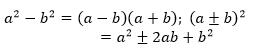 қысқартылған көбейту формуласын білу және қолдану
7.2.1.11
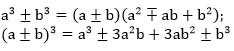 
қысқартылған көбейту формуласын білу және қолдану4-тоқсан4-тоқсан4-тоқсанҚысқаша көбейту формулаларыҚысқаша көбейту формулаларының көмегімен өрнектерді түрлендіру7.1.2.14 рационалдық есеп үшін қысқартылған көбейту формуласын қолдану
7.2.1.4 бір мүшелерді көбейтуді орындау және көбейткіштердің көбейтіндісі түрінде көрсету
7.2.1.5 көпмүше анықтамасын білу және оның дәрежесін табуҚысқаша көбейту формулаларыМәтінді есептерді шығару7.4.3.1 есептің шарты бойынша математикалық модельді құрастыру
7.4.2.2 теңдеулер мен теңсіздіктерді құрастыру көмегімен мәтін есептерді шешу7 – сыныптағы алгебраны қайталау7 – сыныптағы алгебраны қайталау7 – сыныптағы алгебраны қайталауҰзақмерзімді жоспардың бөліміҰзақмерзімді жоспар бөлімінің мазмұныОқыту мақсаттары1-тоқсан1-тоқсан1-тоқсан7 – сыныптағы алгебраны қайталау7 – сыныптағы алгебраны қайталау7 – сыныптағы алгебраны қайталауАлгебралық бөлшектерАлгебралық бөлшек және оның негізгі қасиеті8.2.1.1 алгебралық бөлшектерді тану
8.2.1.2 алгебралық бөлшектердегі айнымалылардың ұйғарынды мәндерінің саласын табу
8.2.1.3 алгебралық бөлшектің негізгі қасиетін қолдануАлгебралық бөлшектерАлгебралық бөлшектерге амалдар қолдану8.2.1.4 алгебралық бөлшектерді қосу мен алуды орындау
8.2.1.5 көбейтуді және бөлуді, алгебралық бөлшектер дәрежесіне шығаруды орындауАлгебралық бөлшектерАлгебралық өрнектерді тепе-тең түрлендіру8.2.1.6 алгебралық өрнектерді түрлендіруді орындау2-тоқсан2-тоқсан2-тоқсанКвадрат түбір және иррационал өрнекНақты сандар8.1.1.1 иррационал және нақты сандар ұғымын меңгеруКвадрат түбір және иррационал өрнекКвадрат түбір8.1.1.2 квадрат түбір мен арифметикалық квадрат түбір анықтамасын білу және ұғымдарын ажырату; Брайль рельефті – нүктелік шрифтіментүбір белгісінің жазылу ережесін білу
8.1.2.1 арифметикалық квадрат түбір қасиеттерін қолдану
8.1.2.2 квадрат түбір мәнін бағалауКвадрат түбір және иррационал өрнекҚұрамында квадрат түбірлері бар өрнектерді түрлендіру8.1.2.3 түбір белгісінен көбейткішті шығару және көбейткішті түбір белгісіне енгізу
8.1.2.4 иррационалдан бөлшектің бөлімін босату
8.1.2.5 квадрат түбірден тұратын өрнектерді түрлендіруді орындау
8.1.2.6нақты сандарды салыстыру3-тоқсан3-тоқсан3-тоқсанКвадрат түбір және иррационал өрнекфункциясы, оның графигі және қасиеттері8.4.1.1 функциясы қасиеттерін білу және оның графигін құру; қарапайым функциялардың рельефтік графикасын координаталық жазықтықта оқу
8.4.1.4 аргументтің берілген мәндері бойынша функцияның мәндерін табу және функцияның берілген мәндері бойынша аргумент мәнін табуКвадрат теңдеулерКвадраттеңдеу8.2.2.1 квадрат теңдедудің анықтамасын білу
8.2.2.2 квадрат теңдеудің түрлерін анықтауКвадрат теңдеулерКвадрат теңдеулерді шешу8.2.2.3 квадрат теңдеулерді шешу
8.2.2.4 Виет теоремасын қолдануКвадрат теңдеулерКвадрат үшмүше8.2.1.7 квадрат үшмүшенің түбірі ұғымын меңгеру
8.2.1.8 үшмүшеден толық квадрат қосмүшені бөлу
8.2.1.9 квадрат үшмүшені көбейткіштерге бөлшектеуКвадрат теңдеулерТеңдеулерді шешу8.2.2.5 |ax2+bx|+c=0; ax2+b|x|+c=0 теңдеу түрін шешу
8.2.2.6 бөлшек-рационал теңдеулерді шешу
8.2.2.7 квадрат теңдеуге келтірілген теңдеулерді шешу4-тоқсан4-тоқсан4-тоқсанКвадрат теңдеулерМәтінді есептерді шығару8.4.2.1 квадрат теңдеулердің көмегімен мәтін есептерді шешу;
8.4.2.2 бөлшек-рационал теңдеулердің көмегімен мәтін есептерді шешуКвадраттық функцияКвадраттық функция және оның графигі8.4.1.2 y=a(x-m)2, y=ax2+n, y=a(x-m)2+n, a≠0 түріндегі квадрат функциялар графигінің қасиеттерін білу және оны құру; қарапайым функциялардың рельефтік графикасын координаталық жазықтықта оқу
8.4.1.3 түріндегі квадрат функциялар графигінің қасиеттерін білу және оны құру; қарапайым функциялардың рельефтік графикасын координаталық жазықтықта оқу
8.4.1.4 аргументтің берілген мәндері бойынша функцияның мәндерін табу және функцияның берілген мәндері бойынша аргумент мәнін табуКвадраттық функцияМәтінді есептерді шығару8.4.2.3 қолданбалы есептерді шешу үшін квадрат функцияны қолдану
8.4.3.1 есептің шарты бойынша математикалық модельді құрастыруСтатистика элементтеріЖиілік алқабы, жиілік гистограммасы8.3.3.1 жиіліктердің интервалды кестесі түріндегі іріктеу нәтижелерін ұсыну
8.3.3.2 жиіліктердің гистограммасы түрінде жиіліктердің интервалды кестесіндегі деректерді ұсынуСтатистика элементтеріОрта мән. Дисперсия. Стандартты ауытқу8.3.3.3 жинақталған жиілік анықтамасын білу
8.3.3.4 статистикалық кесте, жиіліктер полигоны, гистограмма бойынша ақпаратты талдау
8.3.3.5 дисперсияны есептеу және стандарттық ауытқу анықтамасын және формуласын білу8 – сыныптағы алгебра курсын қайталау8 – сыныптағы алгебра курсын қайталау8 – сыныптағы алгебра курсын қайталауҰзақмерзімді жоспардың бөліміҰзақмерзімді жоспар бөлімінің мазмұныОқыту мақсаттары1-тоқсан1-тоқсан1-тоқсан8 – сыныптағы алгебра курсын қайталау8 – сыныптағы алгебра курсын қайталау8 – сыныптағы алгебра курсын қайталауТеңсіздіктерКвадарат теңсіздік9.2.2.3 квадрат теңсіздіктерді шешуТеңсіздіктерРационал теңсіздік9.2.2.4 рационал теңсіздіктерді шешу2-тоқсан2-тоқсан2-тоқсанТеңсіздіктерТеңсіздіктер жүйелерін шешу9.2.2.5 екі теңсіздіктен, біреуі сызықтық, ал екіншісі – квадрат болатын жүйені шешу
9.2.2.6 екі квадрат теңсіздік жүйесін және жиытығын шешу; рельефті-нүктелік шрифтпен (Брайль бойынша) жиынтық белгісінің жазылу ережесін білу3-тоқсан3-тоқсан3-тоқсанЕкі айнымалысы бар теңдеулер, теңсіздіктер, және олардың жүйелеріЕкі айнымалысы бар сызықтық емес теңдеулер және олардың жүйелері9.2.2.1 екі айнымалымен сызықтық және сызықсыз теңдеулерді ажырату
9.2.2.2 екі айнымалымен сызықсыз теңдеулер жүйесін шешу; Брайль рельефті-нүктелік шрифт бойынша жүйе белгісінің жазылу ережесін білу
9.4.2.1 теңдеулер жүйесінің көмегімен мәтін есептерді шешу
9.4.3.1есептің шарты бойынша математикалық модельді құрастыруЕкі айнымалысы бар теңдеулер, теңсіздіктер, және олардың жүйелеріЕкі айнымалысы бар теңсіздіктер9.2.2.7 екі айнымалысы бар теңсіздіктерді шешуЕкі айнымалысы бар теңдеулер, теңсіздіктер, және олардың жүйелеріЕкі айнымалысы бар сызықтық емес теңсіздіктер жүйелері9.2.2.8 екі айнымаласы бар сызықсыз теңдеулер жүйесін шешу4-тоқсан4-тоқсан4-тоқсанКомбинаторикаэлементтеріКомбинаториканың негізгі ұғымдары мен ережелері (қосу және көбейту ережелері)9.3.1.1 комбинаторика ережесін (қосынды мен көбейтінді ережелерін) білу
9.3.1.2 сан факториалының анықтамасын білу; рельефті-нүктелік шрифтпен (Брайль бойынша) факториал белгісінің жазылу ережесін білу
9.3.1.3 қайталаусыз ауыстырудың, орналастырудың, үйлестірудің анықтамасын білу; рельефті-нүктелік шрифтпен (Брайль бойынша) ауыстыру, орналастыру, үйлестіру белгісінің жазылу ережесін білу
9.3.1.4 қайталаусыз ауыстыру, орналастыру, үйлестіру сандарын есептеу үшін комбинаторика формуласын білуКомбинаторикаэлементтеріКомбинаторика формулаларын қолданып есептер шешу9.3.1.5 қайталаусыз ауыстыру, орналастыру, үйлестіру сандарын есептеу үшін комбинаторика формуласын қолданып, есептерді шешуКомбинаторикаэлементтеріНьютон биномы және оның қасиеттері9.3.1.6 бином Ньютон формуласы мен оның қасиеттерін білу және қолдану9 – сыныптағы алгебра курсын қайталау9 – сыныптағы алгебра курсын қайталау9 – сыныптағы алгебра курсын қайталауҰзақмерзімді жоспардың бөліміҰзақмерзімді жоспар бөлімінің мазмұныОқыту мақсаттары1-тоқсан1-тоқсан1-тоқсан9-сыныптағы алгебра курсын қайталау9-сыныптағы алгебра курсын қайталау9-сыныптағы алгебра курсын қайталауТізбектерСандар тізбегі, оның берілу тәсілдері және қасиеттері10.2.3.1 сандық тізбек туралы түсінігінің болуы
10.2.3.2 n-дік тізбек мүшесін табу, мысалы:
10.2.3.3 математикалық индукция әдісін білу және қолдануТізбектерАрифметикалық және геометриялық прогрессиялар10.2.3.4 сандық тізбектер арасынан арифметикалық және геометриялық прогрессияны тану
10.2.3.5 n-дік мүше формуласын, бірінші мүшелердің n қосындысын және арифметикалық прогрессияның сипаттамалық қасиетін білу және қолдану
10.2.3.6 n-дік мүше формуласын, бірінші мүшелердің n қосындысын және геометриялық прогрессияның сипаттамалық қасиетін білу және қолдану
10.2.3.7 арифметикалық және/немесе геометриялық прогрессиялармен байланысты есептерді шешу2-тоқсан2-тоқсан2-тоқсанТізбектерШексіз кемімелі геометриялық прогрессия10.2.3.8 ондық периодтық бөлшекті жай бөлшекке айналдыру үшін шексіз азаймалы геометриялық прогрессия қосындысының формуласын қолдануТізбектерМәтінді есептерді шығару10.2.3.9 есептерді шешуге шексіз азаймалы геометриялық прогрессия қосындысының формуласын қолдану
10.4.2.1 геометриялық және арифметикалық прогрессиялармен байланысты мәтін есептерді шешу3-тоқсан3-тоқсан3-тоқсанТригонометрияБұрыш пен доғаның градустық және радиандық өлшемдері10.1.1.1 бұрыштың радиандық өлшемі ұғымын меңгеру
10.1.2.1 градустарды радиандарға және радиандарды градустарға айналдыру
10.1.1.2 бірлік шеңберде сандарын белгілеуТригонометрияКез келген бұрыштың синусы, косинусы, тангенсі және котангенсі. Бұрыш синусының, косинусының, тангенсінің және котангенсінің мәндері10.2.4.1 тригонометриялық функциялардың анықтамасын білу
10.2.4.2 тригонометриялық функциялары бар бірлік шеңбердің нүктелер координатының өзара байланысын білуТригонометрияТригонометриялық функциялар және олардың қасиеттері10.2.4.5 бірлік шеңбер көмегімен анықтау саласын және тригонометриялық функциялар мәндерінің жиынын табу
10.2.4.6 бірлік шеңбер көмегімен жұптық (тақтық), периодтылық, бірсарындылық пен тригонометриялық функциялардың аралық таңба тұрақтылығын түсіндіруТригонометрияТригонометрия формулалары10.2.4.3 бұрыштардың қосындылары мен айырымдарының тригонометриялық формуласын, қосбұрыш пен жарты бұрыш формуласын шығару және қолдану
10.2.4.4 келтіру формуласын шығару және қолдану
10.2.4.7 тригонометриялық функциялардың қосындысы мен айырмасын көбейтіндіге және көбейтіндіні қосынды немесе айырмаға түрлендіру формуласын шығару және қолдануТригонометрияТригонометриялық өрнектерді тепе-тең түрлендіру10.2.4.8 тригонометриялық өрнектерді тепе-тең түрлендіруді орындау4-тоқсан4-тоқсан4-тоқсанЫқтималдықтар теориясының элементтеріЫқтималдықтар теориясының негіздері10.3.2.1 ұғымдарды меңгеру: оқиға, кездейсоқ оқиға, ақиқат оқиға, мүмкін емес оқиға, қолайлы нәтижелер, тең мүмкіндікті және қарама-қарсы оқиғалар
10.3.2.2 қарапайым емес оқиғадан қарапайым оқиғаны ажырату
10.3.2.3 ықтималдықтың классикалық анықтамасын білу және оны есептер шешу үшін қолдану
10.3.2.4 ықтималдықтың статистикалық анықтамасын білуЫқтималдықтар теориясының элементтеріМәтінді есептерді шығару10.3.2.5 есептер шығару барысында геометриялық ықтималдықтарды қолдану7-10сыныптардағы алгебра курсын қайталау7-10сыныптардағы алгебра курсын қайталау7-10сыныптардағы алгебра курсын қайталауҚазақстан Республикасы
Білім және ғылым министрінің
2018 жылғы 20 қыркүйектегі
№ 469 бұйрығына 36- қосымшаҚазақстан Республикасы
Білім және ғылым министрінің
2013 жылғы 3 сәуірдегі
№ 115 бұйрығына 476-қосымшаБөлімшелерОқыту мақсаттарыОқыту мақсаттарыОқыту мақсаттарыОқыту мақсаттарыБөлімшелер7-сынып8-сынып9-сынып10-сынып1.1 Геометриялық фигуралар туралы түсінік7.​1.​1.​1планиметрияның негізгі фигуралары: нүкте, түзу
7.​1.​1.​2нүктелер мен түзулердің тиесілік аксиомаларын білу және қолдану
7.​1.​1.​3аксиома теоремадан немен ерекшеленетінін түсіну; теорема шарты мен қорытындысын шығару
7.​1.​1.​4теорема дәлелдерінің әдісін білу: тура әдіс және "қарсы ұйғару"әдісі
7.​1.​1.​5кесінді, сәуле, бұрыш, үшбұрыш, жарты жазықтық анықтамаларын білу; бұрыштың және үшбұрыштың белгілерін рельефті-нүктелік шрифтпен (Брайль жүйесі бойынша) жазу ережелерін білу
7.​1.​1.​6кесінділер мен бұрыштарды өлшеу аксиомаларын білу және қолдану
7.​1.​1.​7тең фигуралардың анықтамасы мен қасиеттерін білу және қолдану
7.​1.​1.​8кесінділер мен бұрыштарды созбақтау аксиомаларын білу және қолдану
7.​1.​1.​9сыбайлас және тік бұрыштардың анықтамасын білу;рельефтік сурет көмегімен тану
7.​1.​1.​10тік және сыбайлас бұрыштардың қасиеттерін дәлелдеу және қолдану
7.​1.​1.​11берілгенге тең үшбұрыштың бар болу аксиомасын білу
7.​1.​1.​12медиана, биссектриса, биіктік, орта перпендикуляр және үшбұрыштың орта сызықғының анықтамаларын білу және оларды бейнелеу; рельефтік сызба үшін арнайы құралдарды қолдану
7.​1.​1.​13үшбұрыштардың түрлерін ажырату; рельефтік сурет көмегімен тану
7.​1.​1.​14тең қабырғалы, теңбүйірлі және тікбұрышты үшбұрыштардың элементтерін білу
7.​1.​1.​15сүйір бұрышты, тікбұрышты және доғал бұрышты үшбұрыштардың биіктіктерінің орналасуын салыстыру;рельефтік сурет көмегімен тану
7.​1.​1.​16үшбұрыштың ішкі бұрыштарының қосындысы туралы теореманы дәлелдеу және олардың нәтижелері
7.​1.​1.​17үшбұрыштың ішкі бұрыштарының қосындысы туралы теореманы қолдану және есептерді шешу кезіндегі нәтижелер
7.​1.​1.​18үшбұрыштың сыртқы бұрышының анықтамасын білу және үшбұрыштың сыртқы бұрышы туралы теореманы дәлелдеу
7.​1.​1.​19 үшбұрыштың сыртқы бұрышы туралы теореманы қолдану
7.​1.​1.​20үшбұрыштың қабырғалары мен бұрыштарының арасындағы қатынастарды білу және есептерді шешу кезінде оны қолдану
7.​1.​1.​21үшбұрыштар теңдігінің белгілерін білу және дәлелдеу
7.​1.​1.​22есептеуге және дәлелдеуге арналған есептерді шешу кезінде үшбұрыштар теңдігінің белгілерін қолдану; рельефтік сурет көмегімен есептеуге және дәлелдеуге арналған есептерді шешу кезінде үшбұрыштар теңдігінің белгілерін қолдану
7.​1.​1.​23тең бүйірлі үшбұрыштың қасиеттері мен белгілерін қолдану
7.​1.​1.​24рельефті сурет көмегімен есептерді шешу кезінде тең қабырғалы үшбұрыштың қасиеттерін қолдану
7.​1.​1.​25тікбұрышты үшбұрыштар теңдігінің белгілерін дәлелдеу
7.​1.​1.​26рельефті сурет көмегімен есептерді шешу кезінде тікбұрышты үшбұрыштар теңдігінің белгілерін қолдану
7.​1.​1.​27тікбұрышты үшбұрыштың қасиеттерін қолдану
7.​1.​1.​28шеңбер және дөңгелектің анықтамасын, олардың элементтерін (центр, радиус, диаметр, хорда) білу
7.​1.​1.​29орталық бұрыштың анықтамасын және қасиеттерін білу және қолдану; рельефтік сурет көмегімен тану
7.​1.​1.​30диаметр мен хорданың перпендикулярлығы туралы теореманы дәлелдеу және қолдану
7.​1.​1.​31нүктелердің геометриялық орындарын анықтай білу
7.​1.​1.​32перпендикуляр туралы түсініктің болуы8.​1.​1.​1 көпбұрыштың, доғал көпбұрыштың, көпбұрыш элементтерінің анықтамасын білу
8.​1.​1.​2 көпбұрыштың ішкі бұрыштары қосындысын және сыртқы бұрыштары қосындысының формулаларын шығару
8.​1.​1.​3параллелограмм анықтамасын білу
8.​1.​1.​4параллелограмм қасиеттерін шығару және қолдану
8.​1.​1.​5параллелограмм белгілерін шығару және қолдану
8.​1.​1.​6тікбұрыштың, ромбтың және шаршының анықтамасын білу, олардың қасиеттері мен белгілерін шығару
8.​1.​1.​7знать и применять теорему Фалеса
8.​1.​1.​8пропорционал кесінділер туралы теореманы білу және қолдану
8.​1.​1.​9циркуль және сызғыш көмегімен кесіндіні n-нің тең бөліктеріне бөлу
8.​1.​1.​10пропорционал кесінділерді құру;
8.​1.​1.​11трапецияның анықтамасын, түрлері мен қасиеттерін білу
8.​3.​1.​12үшбұрыштың орта сызығының қасиетін дәлелдеу және қолдану
8.​1.​1.​13трапецияның орта сызығының қасиетін дәлелдеу және дәлелдеу10.​1.​1.​1доға ұзындығының формуласын шығару және қолдану
10.​1.​1.​2сектордың, сенгменттің ауданының формуласын шығару және қолдану
10.​1.​1.​3іштей сызыллған бұрыштың анықтамасын және оның қасиеттерін білу
10.​1.​1.​4дөңгелектегі пропорционал кесінділер туралы теореманы білу және қолдану1. 2 Геометриялық фигуралардың өзара орналасуы7.​1.​2.​1түзу мен жазықтықтағы нүктелердің орналасу аксиомаларын (рет аксиомасы)білу және қолдану
7.​1.​2.​2түзулердің параллельдігі аксиомасын білу
7.​1.​2.​3екі қиюшы түзудің қиылысуы кезінде құрылған бұрыштарды тану;рельефтік сурет көмегімен тану
7.​1.​2.​4түзулердің параллельдік белгілерін дәлелдеу;
7.​1.​2.​5есептерді шешу кезінде түзулердің параллельдік белгілерін қолдану
7.​1.​2.​6түзулердің параллельдік қасиеттерін дәлелдеу
7.​1.​2.​7есептерді шешу кезінде түзулердің параллельдік қасиеттерін қолдану
7.​1.​2.​8перпендикуляр, көлбеу және көлбеудің кескіні ұғымын меңгеру
7.​1.​2.​9түзуге перпендикулярдың жалғыздығы туралы теореманы дәлелдеу және қолдану
7.​1.​2.​10перпендикуляр түзулердің қасиеттерін білу және қолдану
7.​1.​2.​11шеңберге жанама және қима анықтамасын білу
7.​1.​2.​12 түзу мен шеңбердің, екі шеңбердің өзара орналасу жағдайларын талдау
7.​1.​2.​13 есептерді шешу кезінде шеңберге жанаманың қасиеттерін білу және қолдану;рельефтік сурет көмегімен тану
7.​1.​2.​14үшбұрышқа іштей сызылған және үшбұрыштың жанына сырттай сызылған шеңберлер анықтамасын білу
7.​1.​2.​15үшбұрышқа іштей сызылған және үшбұрыштың жанына сырттай сызылған шеңберлер ортасының орналасуын түсіндіру
7.​1.​2.​16тең мәлім бұрыштарды, бұрыштың биссектрисасын салу, кесіндіні екіге бөл; брайльдік циркуль және сызғыш көмегімен геометриялық салуларды орындау
7.​1.​2.​17кесіндіге, түзуге орта перпендикулярды, перпендикулярды берілген түзуге салу;брайльдік циркуль және сызғыш көмегімен геометриялық салуларды орындау
7.​1.​2.​18берілген элементтер бойынша үшбұрыш салу;брайльдік циркуль және сызғыш көмегімен геометриялық салуларды орындау10.​1.​2.​1іштей сызылған және сырттай сызылған төртбұрыштардың қасиеттері мен белгілерін білу және қолдану
10.​1.​2.​2дұрыс көпбұрыштардың анықтамасын және қасиеттерін білу
10.​1.​2.​3дұрыс көпбұрыштарды салу; рельефтік сызбалар үшін арнайы құралдарды қолдану
10.​1.​2.​4дұрыс көпбұрыштың іштей сызылған және сырттай сызылған шеңберлердің радиустары арасындағы байланысты білу және қолдану
10.​1.​2.​5дұрыс көпбұрыштың қабырғаларынғ периметрін, ауданын байланыстыратын формулаларды және дұрыс көпбұрыштың іштей және сырттай сызылған шеңберлер радиусын білу және қолдану
10.​1.​2.​6үшбұрыш медианасының қасиеттерін білу және қолдану1. 3 Метрикалық қатыстар7.​1.​3.​1үшбұрыш теңсіздігін білу және қолдану8.​1.​3.​1үшбұрыш қабырғаларына медиананың, биссектрисаның, биіктіктің және орта перпендикулярдың қасиеттерін білу және қолдану
8.​1.​3.​2тікбұрышты үшбұрыштағы қабырғалардың қатынастары арқылы бұрыштардың синусы, косинусы, тангенсыжәне котангенсыанықтамасын білу; синус, косинус, тангенс, котангенс белгілерінің рельефті-нүктелік шрифтпен (Брайль жүйесі бойынша) жазылу ережесін білу
8.​1.​3.​3Пифагор теоремасын дәлелдеу және қолдану
8.​1.​3.​4 түзу бұрыштың сүйір ұшынан гипотенузаға түсірілген тікбұрышты үшбұрыштағы биіктіктің қасиеттерін дәлеледеу және қолдану
8.​1.​3.​5 бұрышты оның синусының, косинусының, тангенсының немесе котангенсының белгілі мәндері бойынша салу;брайльдік циркуль және сызғыш көмегімен геометриялық салуларды орындау
8.​1.​3.​6300, 450, 600 бұрыштардың синусының, косинусының, тангенсының және котангенсының мәндерін шығару үшін тікбұрышты үшбұрышты қолдану
8.​1.​3.​7тікбұрышты үшбұрыштың элементтерін табу үшін 300, 450, 600 бұрыштардың синусының, косинусының, тангенсының және котангенсының мәндерін қолдану
8.​1.​3.​8екі берілген элемент бойынша тікбұрышты үшбұрыштың қабырғалары мен бұрыштарын табу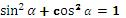 
8.​1.​3.​9 Пифагор теоремасын қолданып формуласын шығару және есептерді шешу кезінде қолдану
8.​1.​3.​10негізгі тригонометриялықтепе-теңдіктерді шығару және қолдану
8.​1.​3.​11a және (900-a)бұрыштарының синусының, косинусының, тангенсының және котангенсының арасындағы өзара байланысты білу және қолдану
8.​1.​3.​12берілген мәндері бойынша олардың біреуінің мәндерін табу9.​1.​3.​1көпбұрыш ауданының анықтамасын және оның қасиеттерін білу
9.​1.​3.​2Тең шамалас және тең құрамдас фигуралардың анықтамасын білу
9.​1.​3.​3параллелограмм, ромб ауданының формуласын шығару және қолдану
9.​1.​3.​4үшбұрыш ауданының формуласын шығару және қолдану
9.​1.​3.​5трапецияның ауданының формуласын шығару және қолдану;
9.​1.​3.​6 жазықтықтағы екі нүктенің арасындағы қашықтықты олардың координаталары бойынша есептеу
9.​1.​3.​7кесінді ортасының координатын табу
9.​1.​3.​8берілген қатынаста кесіндіні бөлетін нүктелер координатын табу
9.​1.​3.​9(a, b) нүктеде центрі және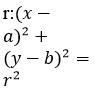 :радиусы бар шеңбердің теңдеуін білу
9.​3.​3.​10берілген теңдеу бойынша шеңбер салу
9.​1.​3.​11түзудің жалпы теңдеуін және екі берілген нүкте арқылы өтетін түзудің теңдеуін: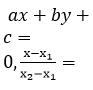 жазу;
түзу теңдеуінің Брайльмен белгілеу рельефті-нүктелік жүйесімен жазу ережесін білу
9.​1.​3.​12 координаталарда қарапайым есептерді шығару
9.​1.​3.​13вектор координаталарын табу
9.​1.​3.​14вектор ұзындығын табу
9.​1.​3.​15координаталарда векторлармен амалдарды орындау
9.​1.​3.​16вектордың скаляр көбейтіндісін және оның қасиеттерін білу және қолдану
9.​1.​3.​17 векторлар арасындағы бұрыштарды есептеу10.​1.​3.​1косинустар теоремасын білу және қолдану
10.​1.​3.​2синустар теоремасын білу және қолдану
10.​1.​3.​3 іштей сызылған үшбұрыш ауданының формуласын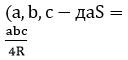 (үшбұрыш қабырғаларын, сырттай сызылған шеңбер радиусын - R), сырттай сызылған көпбұрыш ауданын білу және қолдану(іштей сызылған шеңбер радиусы – - де көпбұрыштың жарты периметрі - )
10.​1.​3.​4іштей және сырттай сызылған үшбұрыштардың ауданын қолданып, шеңбер радиусын табу үшін формулаларды білу және қолдану
10.​1.​3.​5үшбұрыштарды және қолданбалы есептерді шешу үшін синустар мен косинустар теоремасын қолдану1.4Векторлар және түрлендіру9.​1.​4.​1 вектор, коллинеар векторлар, тең векторлар, нөлдік вектор, бірлік вектор анықтамасын және вектор ұзындығын білу; векторды, бағыттастықты, қарама-қарсы бағыттылықты рельефті-нүктелік шрифтпен (Брайль жүйесі бойынша) жазу ережесін білу
9.​1.​4.​2 векторларды қосу ережесін және векторды санға көбейту ережесін білу және қолдану
9.​1.​4.​3 векторлар коллинеарлығының шартын қолдану
9.​1.​4.​4 екі коллинеарлы емес вектор бойынша векторды бөлшектеу
9.​1.​4.​5 екі вектор арасындағы бұрыштардың анықтамасын білу
9.​1.​4.​6 векторлардың скаляр көбейтіндісін табу
9.​1.​4.​7 есептерді вектор әдісімен шешу
9.​1.​4.​8 векторларды есептерді шешуге қолдану10.​1.​4.​1 қозғалыс түрлерін, композициясының және олардың қасиеттерін білу
10.​1.​4.​2 симметриялар, параллель тасымалдау, айналысы кезінде фигуралардың бейнелерін салу
10.​1.​4.​3 жазықтықты түрлендіруді қолданып, есептерді шешу
10.​1.​4.​4 гомотетия анықтамасын және қасиеттерін білу
10.​1.​4.​5 гомотетия кезінде әртүрлі фигуралардың бейнелерін салу
10.​1.​4.​6 ұқсас фигуралардың анықтамасын және қасиеттерін білу
10.​1.​4.​7 үшбұрыштардың ұқсастық белгілерін білу және қолдану
10.​1.​4.​8 түкбұрышты үшбұрыштардың ұқсастығын білу және қолдану
10.​1.​4.​9 үшбұрыш биссектрисасының қасиетін білу және қолдану
10.​1.​4.​10 ұқсас фигуралар және ұқсас коэффициент аудандарының арасындағы тәуелділік формуласын білу
10.​1.​4.​11 дұрыс көпбұрыштардың симметриясын білуЖүктеуНегізгі орта білім беру
деңгейінің 7-10 сыныптары үшін
"Геометрия" оқу пәнінен
жаңартылған мазмұндағы
үлгілік оқу бағдарламасына
қосымшаҰзақмерзімді жоспардың бөліміҰзақмерзімді жоспар бөлімінің мазмұныОқыту мақсаттары1-тоқсан1-тоқсан1-тоқсанГеометрияның алғашқы мәліметтеріГеометрияның негізгі ұғымдары. Аксиома. Теорема7.1.1.1 планиметрияның негізгі фигуралары: нүкте, түзу
7.1.1.5 кесінді, сәуле, бұрыш, үшбұрыш, жарты жазықтық анықтамаларын білу; бұрыштың және үшбұрыштың белгілерін рельефті-нүктелік шрифтпен (Брайль жүйесі бойынша) жазу ережелерін білу
7.1.1.2 нүктелер мен түзулердің тиесілік аксиомаларын білу және қолдану
7.1.1.3 аксиома теоремадан немен ерекшеленетінін түсіну; теорема шарты мен қорытындысын шығару
7.1.2.1 түзу мен жазықтықтағы нүктелердің орналасу аксиомаларын (рет аксиомасы) білу және қолдану 7.1.1.6 кесінділер мен бұрыштарды өлшеу аксиомаларын білу және қолдану
7.1.1.8 кесінділер мен бұрыштарды созбақтау аксиомаларын білу және қолдану
7.1.1.11 берілгенге тең үшбұрыштың бар болу аксиомасын білу
7.1.2.2 түзулердің параллельдігі аксиомасын білуГеометрияның алғашқы мәліметтеріФигуралар теңдігі7.1.1.7 тең фигуралардың анықтамасы мен қасиеттерін білу және қолдануГеометрияның алғашқы мәліметтеріТеореманы дәлелдеу әдістері: тура дәлелдеу және "кері жору" әдісі7.1.1.4теорема дәлелдерінің әдісін білу: тура әдіс және "қарсы ұйғару" әдісіГеометрияның алғашқы мәліметтеріСыбайлас және вертикаль бұрыштар, олардың қасиеттері7.1.1.9 сыбайлас және тік бұрыштардың анықтамасын білу;рельефтік сурет көмегімен тану
7.1.1.10 тік және сыбайлас бұрыштардың қасиеттерін дәлелдеу және қолдану
7.1.1.32перпендикуляр туралы түсініктің болуы2-тоқсан2-тоқсан2-тоқсанҮшбұрыштарҮшбұрыш және оның түрлері7.1.1.13 үшбұрыштардың түрлерін ажырату; рельефтік сурет көмегімен тануҮшбұрыштарҮшбұрыштың биссектрисы, медианасы, биіктігі және орта сызығы7.1.1.14 тең қабырғалы, теңбүйірлі және тікбұрышты үшбұрыштардың элементтерін білу
7.1.1.12 медиана, биссектриса, биіктік, орта перпендикуляр және үшбұрыштың орта сызықғының анықтамаларын білу және оларды бейнелеу; рельефтік сызба үшін арнайы құралдарды қолдану
7.1.1.15 сүйір бұрышты, тікбұрышты және доғал бұрышты үшбұрыштардың биіктіктерінің орналасуын салыстыру;рельефтік сурет көмегімен тануҮшбұрыштарҮшбұрыштар теңдігінің белгілері7.1.1.21 үшбұрыштар теңдігінің белгілерін білу және дәлелдеу
7.1.1.22 есептеуге және дәлелдеуге арналған есептерді шешу кезінде үшбұрыштар теңдігінің белгілерін қолдану; рельефтік сурет көмегімен есептеуге және дәлелдеуге арналған есептерді шешу кезінде үшбұрыштар теңдігінің белгілерін қолдануҮшбұрыштарТеңбүйірлі үшбұрыш, оның қасиеттері және белгілері7.1.1.23 тең бүйірлі үшбұрыштың қасиеттері мен белгілерін қолдану
7.1.1.24 рельефті сурет көмегімен есептерді шешу кезінде тең қабырғалы үшбұрыштың қасиеттерін қолдану3-тоқсан3-тоқсан3-тоқсанТүзулердің өзара орналасуыПараллель түзулер, олардың белгілері және қасиеттері7.1.2.3 екі қиюшы түзудің қиылысуы кезінде құрылған бұрыштарды тану; рельефтік сурет көмегімен тану
7.1.2.4 түзулердің параллельдік белгілерін дәлелдеу;
7.1.2.5 есептерді шешу кезінде түзулердің параллельдік белгілерін қолдану
7.1.2.6 түзулердің параллельдік қасиеттерін дәлелдеу
7.1.2.7 есептерді шешу кезінде түзулердің параллельдік қасиеттерін қолдануТүзулердің өзара орналасуыҮшбұрыш бұрыштарының қосындысы. Үшбұрыштың сыртқы бұрышы7.1.1.16 үшбұрыштың ішкі бұрыштарының қосындысы туралы теореманы дәлелдеу және олардың нәтижелері
7.1.1.17 үшбұрыштың ішкі бұрыштарының қосындысы туралы теореманы қолдану және есептерді шешу кезіндегі нәтижелер
7.1.1.18 үшбұрыштың сыртқы бұрышының анықтамасын білу және үшбұрыштың сыртқы бұрышы туралы теореманы дәлелдеу
7.1.1.19 үшбұрыштың сыртқы бұрышы туралы теореманы қолдануТүзулердің өзара орналасуыҮшбұрыш теңсіздігі7.1.1.20 үшбұрыштың қабырғалары мен бұрыштарының арасындағы қатынастарды білу және есептерді шешу кезінде оны қолдану
7.1.3.1 үшбұрыш теңсіздігін білу және қолдануТүзулердің өзара орналасуыТікбұрышты үшбұрыштардың теңдігінің белгілері. Тікбұрышты үшбұрыштың қасиеттері7.1.1.25 тікбұрышты үшбұрыштар теңдігінің белгілерін дәлелдеу
7.1.1.26 рельефті сурет көмегімен есептерді шешу кезінде тікбұрышты үшбұрыштар теңдігінің белгілерін қолдану
7.1.1.27 тікбұрышты үшбұрыштың қасиеттерін қолдануТүзулердің өзара орналасуыПерпендикуляр түзулер. Перпендикуляр, көлбеу және оның проекциясы7.1.2.8перпендикуляр, көлбеу және көлбеудің кескіні ұғымын меңгеру
7.1.2.9 түзуге перпендикулярдың жалғыздығы туралы теореманы дәлелдеу және қолдану
7.1.2.10перпендикуляр түзулердің қасиеттерін білу және қолдану4-тоқсан4-тоқсан4-тоқсанШеңбер. Геометриялық салуларШеңбер, дөңгелек, олардың элементтері мен бөліктері. Центрлік бұрыш7.1.1.28 шеңбер және дөңгелектің анықтамасын, олардың элементтерін (центр, радиус, диаметр, хорда) білу
7.1.1.29 орталық бұрыштың анықтамасын және қасиеттерін білу және қолдану; рельефтік сурет көмегімен тану
7.1.1.30 диаметр мен хорданың перпендикулярлығы туралы теореманы дәлелдеу және қолдану
7.1.1.31 нүктелердің геометриялық орындарын анықтай білуШеңбер. Геометриялық салуларТүзу мен шеңбердің өзара орналасуы. Екі шеңбердің өзара орналасуы7.1.2.12 түзу мен шеңбердің, екі шеңбердің өзара орналасу жағдайларын талдауШеңбер. Геометриялық салуларШеңберге жүргізілген жанама. Шеңберге жүргізілген жанамалардың қасиеттері7.1.2.11 шеңберге жанама және қима анықтамасын білу
7.1.2.13 есептерді шешу кезінде шеңберге жанаманың қасиеттерін білу және қолдану; рельефтік сурет көмегімен тануШеңбер. Геометриялық салуларҮшбұрышқа іштей және сырттай сызылған шеңберлер7.1.2.14 үшбұрышқа іштей сызылған және үшбұрыштың жанына сырттай сызылған шеңберлер анықтамасын білу
7.1.2.15 үшбұрышқа іштей сызылған және үшбұрыштың жанына сырттай сызылған шеңберлер ортасының орналасуын түсіндіруШеңбер. Геометриялық салуларСалу есептері7.1.2.16 тең мәлім бұрыштарды, бұрыштың биссектрисасын салу, кесіндіні екіге бөл; брайльдік циркуль және сызғыш көмегімен геометриялық салуларды орындау
7.1.2.17 кесіндіге, түзуге орта перпендикулярды, перпендикулярды берілген түзуге салу;брайльдік циркуль және сызғыш көмегімен геометриялық салуларды орындау
7.1.2.18 берілген элементтер бойынша үшбұрыш салу;брайльдік циркуль және сызғыш көмегімен геометриялық салуларды орындау7-сыныптағы геометрия курсын қайталау7-сыныптағы геометрия курсын қайталау7-сыныптағы геометрия курсын қайталауҰзақмерзімді жоспардың бөліміҰзақмерзімді жоспар бөлімінің мазмұныОқыту мақсаттары1 - тоқсан1 - тоқсан1 - тоқсан7-сыныптағы геометрия курсын қайталау7-сыныптағы геометрия курсын қайталау7-сыныптағы геометрия курсын қайталауКөпбұрыштар. Төртбұрыштарды зерттеуКөпбұрыш. Дөңес көпбұрыш8.1.1.1 көпбұрыштың, доғал көпбұрыштың, көпбұрыш элементтерінің анықтамасын білу
8.1.1.2 көпбұрыштың ішкі бұрыштары қосындысын және сыртқы бұрыштары қосындысының формулаларын шығаруКөпбұрыштар. Төртбұрыштарды зерттеуПараллелограмм, ромб, тіктөртбұрыш, шаршы және олардың қасиеттері мен белгілері8.1.1.3параллелограмм анықтамасын білу
8.1.1.4параллелограмм қасиеттерін шығару және қолдану
8.1.1.5параллелограмм белгілерін шығару және қолдану
8.1.1.6 тікбұрыштың, ромбтың және шаршының анықтамасын білу, олардың қасиеттері мен белгілерін шығару2 - тоқсан2 - тоқсан2 - тоқсанКөпбұрыштар. Төртбұрыштарды зерттеуФалес теоремасы. Пропорционал кесінділер8.1.1.7знать и применять теорему Фалеса
8.1.1.8пропорционал кесінділер туралы теореманы білу және қолдану
8.1.1.9 циркуль және сызғыш көмегімен кесіндіні n-нің тең бөліктеріне бөлу
8.1.1.10пропорционал кесінділерді құруКөпбұрыштар. Төртбұрыштарды зерттеуТрапеция, оның түрлері мен қасиеттері. Трапеция мен үшбұрыштың орта сызықтары8.1.1.11 трапецияның анықтамасын, түрлері мен қасиеттерін білу
8.3.1.12 үшбұрыштың орта сызығының қасиетін дәлелдеу және қолдану
8.1.1.13 трапецияның орта сызығының қасиетін дәлелдеу және дәлелдеу3 - тоқсан3 - тоқсан3 - тоқсанКөпбұрыштар. Төртбұрыштарды зерттеуҮшбұрыштың тамаша нүктелері8.1.3.1 үшбұрыш қабырғаларына медиананың, биссектрисаның, биіктіктің және орта перпендикулярдың қасиеттерін білу және қолдануТікбұрышты үшбұрыштың қабырғалары мен бұрыштары арасындағы қатыстарТікбұрышты үшбұрыштың сүйір бұрыштарының тригонометриялық функциялары. Пифагор теоремасы8.1.3.2 тікбұрышты үшбұрыштағы қабырғалардың қатынастары арқылы бұрыштардың синусы, косинусы, тангенсы және котангенсы анықтамасын білу; синус, косинус, тангенс, котангенс белгілерінің рельефті-нүктелік шрифтпен (Брайль жүйесі бойынша) жазылу ережесін білу
8.1.3.3Пифагор теоремасын дәлелдеу және қолдану
8.1.3.4 түзу бұрыштың сүйір ұшынан гипотенузаға түсірілген тікбұрышты үшбұрыштағы биіктіктің қасиеттерін дәлеледеу және қолдануТікбұрышты үшбұрыштың қабырғалары мен бұрыштары арасындағы қатыстарНегізгі тригонометриялық тепе-теңдіктер
8.1.3.9 Пифагор теоремасын қолданып формуласын шығару және есептерді шешу кезінде қолдану
8.1.3.10негізгі тригонометриялық тепе-теңдіктерді шығару және қолдану
8.1.3.11a және (900-a)бұрыштарының синусының, косинусының, тангенсының және котангенсының арасындағы өзара байланысты білу және қолдану
8.1.3.12 берілген мәндері бойынша олардың біреуінің мәндерін табу
8.1.3.5 бұрышты оның синусының, косинусының, тангенсының немесе котангенсының белгілі мәндері бойынша салу;брайльдік циркуль және сызғыш көмегімен геометриялық салуларды орындауТікбұрышты үшбұрыштың қабырғалары мен бұрыштары арасындағы қатыстарТікбұрышты үшбұрыштарды шешу8.1.3.6300, 450, 600 бұрыштардың синусының, косинусының, тангенсының және котангенсының мәндерін шығару үшін тікбұрышты үшбұрышты қолдану4 - тоқсан4 - тоқсан4 - тоқсанТікбұрышты үшбұрыштың қабырғалары мен бұрыштары арасындағы қатыстарТікбұрышты үшбұрыштарды шешу8.1.3.7 тікбұрышты үшбұрыштың элементтерін табу үшін 300, 450, 600 бұрыштардың синусының, косинусының, тангенсының және котангенсының мәндерін қолдану
8.1.3.8 екі берілген элемент бойынша тікбұрышты үшбұрыштың қабырғалары мен бұрыштарын табу8 – сыныптағы геометрия курсын қайталау8 – сыныптағы геометрия курсын қайталау8 – сыныптағы геометрия курсын қайталауҰзақмерзімді жоспардың бөліміҰзақмерзімді жоспар бөлімінің мазмұныОқыту мақсаттары1 - тоқсан1 - тоқсан1 - тоқсан8 – сыныптағы геометрия курсын қайталау8 – сыныптағы геометрия курсын қайталау8 – сыныптағы геометрия курсын қайталауАуданФигураның ауданыжәне оның қасиеттері9.1.3.1 көпбұрыш ауданының анықтамасын және оның қасиеттерін білу
9.1.3.2тең шамалас және тең құрамдас фигуралардың анықтамасын білуАуданТөртбұрыштар мен үшбұрыштардың аудандары9.1.3.3параллелограмм, ромб ауданының формуласын шығару және қолдану
9.1.3.4 үшбұрыш ауданының формуласын шығару және қолдану
9.1.3.5 трапецияның ауданының формуласын шығару және қолдану2 - тоқсан2 - тоқсан2 - тоқсанЖазықтықтағы тікбұрышты координаталар жүйесіЖазықтықтағы координаталар әдісі9.1.3.6 жазықтықтағы екі нүктенің арасындағы қашықтықты олардың координаталары бойынша есептеу
9.1.3.7 кесінді ортасының координатын табу
9.1.3.8 берілген қатынаста кесіндіні бөлетін нүктелер координатын табу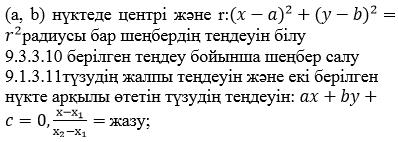 Жазықтықтағы тікбұрышты координаталар жүйесіМәтін есептерді шығару9.1.3.12 координаталарда қарапайым есептерді шығару3 - тоқсан3 - тоқсан3 - тоқсанЖазықтықтағы векторларВектор. Векторларға амалдар қолдану. Коллинеар және коллинеар емес векторлар9.1.4.1 вектор, коллинеар векторлар, тең векторлар, нөлдік вектор, бірлік вектор анықтамасын және вектор ұзындығын білу; векторды, бағыттастықты, қарама-қарсы бағыттылықты рельефті-нүктелік шрифтпен (Брайль жүйесі бойынша) жазу ережесін білу
9.1.4.2 векторларды қосу ережесін және векторды санға көбейту ережесін білу және қолдану
9.1.4.3 векторлар коллинеарлығының шартын қолдану
9.1.4.4 екі коллинеарлы емес вектор бойынша векторды бөлшектеу
9.1.4.5 екі вектор арасындағы бұрыштардың анықтамасын білу
9.1.4.6векторлардың скаляр көбейтіндісін табу
9.1.4.7 есептерді вектор әдісімен шешуЖазықтықтағы векторларВектордың координаталары. Координаталық түрде берілген векторларға амалдар қолдану9.1.3.13 вектор координаталарын табу
9.1.3.14 вектор ұзындығын табу
9.1.3.15 координаталарда векторлармен амалдарды орындауЖазықтықтағы векторларЕсептерді шешуде векторларды қолдану9.1.4.8 векторларды есептерді шешуге қолдану4 - тоқсан4 - тоқсан4 - тоқсанЖазықтықтағы векторларВектордың координаталары. Координаталық түрде берілген векторларға амалдар қолдану9.1.3.16 вектордың скаляр көбейтіндісін және оның қасиеттерін білу және қолдану
9.1.3.17 векторлар арасындағы бұрыштарды есептеу9-сыныптағы геометрия курсын қайталау9-сыныптағы геометрия курсын қайталау9-сыныптағы геометрия курсын қайталауҰзақмерзімді жоспардың бөліміҰзақмерзімді жоспар бөлімінің мазмұныОқыту мақсаттары1-тоқсан1-тоқсан1-тоқсан9-сыныптағы геометрия курсын қайталау9-сыныптағы геометрия курсын қайталау9-сыныптағы геометрия курсын қайталауЖазықтықтағы түрлендірулерҚозғалыс және оның қасиеттері10.1.4.1 қозғалыс түрлерін, композициясының және олардың қасиеттерін білу
10.1.4.2 симметриялар, параллель тасымалдау, айналысы кезінде фигуралардың бейнелерін салу
10.1.4.3 жазықтықты түрлендіруді қолданып, есептерді шешуЖазықтықтағы түрлендірулерГомотетияжәне оның қасиеттері10.1.4.4гомотетия анықтамасын және қасиеттерін білу
10.1.4.5гомотетия кезінде әртүрлі фигуралардың бейнелерін салуЖазықтықтағы түрлендірулерҰқсас фигуралар және олардың қасиеттері. Үшбұрыштар ұқсастығының белгілері10.1.4.6 ұқсас фигуралардың анықтамасын және қасиеттерін білу2-тоқсан2-тоқсан2-тоқсанЖазықтықтағы түрлендірулерҰқсас фигуралар және олардың қасиеттері. Үшбұрыштар ұқсастығының белгілері10.1.4.7 үшбұрыштардың ұқсастық белгілерін білу және қолдану
10.1.4.8 түкбұрышты үшбұрыштардың ұқсастығын білу және қолдану
10.1.4.9 үшбұрыш биссектрисасының қасиетін білу және қолдану
10.1.4.10 ұқсас фигуралар және ұқсас коэффициент аудандарының арасындағы тәуелділік формуласын білуҮшбұрыштарды шешуҮшбұрыштарды шешу10.1.3.1 косинустар теоремасын білу және қолдану3-тоқсан3-тоқсан3-тоқсанҮшбұрыштарды шешуҮшбұрыштарды шешу10.1.3.2 синустар теоремасын білу және қолдану
10.1.3.3 іштей сызылған үшбұрыш ауданының формуласын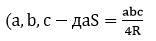 (үшбұрыш қабырғаларын, сырттай сызылған шеңбер радиусын - R), сырттай сызылған көпбұрыш ауданын білу және қолдану (іштей сызылған шеңбер радиусы – - де көпбұрыштың жарты периметрі - )
10.1.3.4 іштей және сырттай сызылған үшбұрыштардың ауданын қолданып, шеңбер радиусын табу үшін формулаларды білу және қолдану
10.1.3.5 үшбұрыштарды және қолданбалы есептерді шешу үшін синустар мен косинустар теоремасын қолдану4-тоқсан4-тоқсан4-тоқсанШеңбер. КөпбұрыштарШеңбер және дөңгелек. Доғаның ұзындығы. Дөңгелек, сектор және сегменттің аудандары10.1.1.1 доға ұзындығының формуласын шығару және қолдану
10.1.1.2 сектордың, сенгменттің ауданының формуласын шығару және қолдану
10.1.1.3 іштей сызыллған бұрыштың анықтамасын және оның қасиеттерін білу
10.1.1.4 дөңгелектегі пропорционал кесінділер туралы теореманы білу және қолдануШеңбер. КөпбұрыштарДұрыс көпбұрыштар, олардың қасиеттері және симметриялары10.1.2.1 іштей сызылған және сырттай сызылған төртбұрыштардың қасиеттері мен белгілерін білу және қолдану
10.1.2.2 дұрыс көпбұрыштардың анықтамасын және қасиеттерін білу
10.1.2.3 дұрыс көпбұрыштарды салу; рельефтік сызбалар үшін арнайы құралдарды қолдану
10.1.2.4 дұрыс көпбұрыштың іштей сызылған және сырттай сызылған шеңберлердің радиустары арасындағы байланысты білу және қолдану
10.1.2.5 дұрыс көпбұрыштың қабырғаларынғ периметрін, ауданын байланыстыратын формулаларды және дұрыс көпбұрыштың іштей және сырттай сызылған шеңберлер радиусын білу және қолдану
10.1.2.6 үшбұрыш медианасының қасиеттерін білу және қолдану
10.1.4.11 дұрыс көпбұрыштардың симметриясын білу7-10сыныптардағы геометрия курстарын қайталау7-10сыныптардағы геометрия курстарын қайталау7-10сыныптардағы геометрия курстарын қайталауҚазақстан Республикасы
Білім және ғылым министрінің
2018 жылғы 20 қыркүйектегі
№ 469 бұйрығына 37-қосымшаҚазақстан Республикасы
Білім және ғылым министрінің
2013 жылғы 3 сәуірдегі
№ 115 бұйрығына 477-қосымшаБөлімшелерОқыту мақсаттарыОқыту мақсаттарыОқыту мақсаттарыОқыту мақсаттарыОқыту мақсаттарыОқыту мақсаттарыБөлімшелер5-сынып6-сынып7-сынып8-сынып9-сынып10-сынып1.1
Эргономика5.​1.​1.​1 қауіпсіздік техникасы ережелерін бұзу нәтижелері туралы талқылау6.​1.​1.​1 эргономика міндеттерін қалыптастыру және шешу (барынша жайлылық пен тиімділік үшін)7.​1.​1.​1 жасалынатын жобаның интерфейсін жасауға қойылатын талаптарды орындау8.​1.​1.​1 қорғау әдістерін тиімді пайдалану және адам организіміне әртүрлі электронды құрылғылардың ықпал ету мысалдарын келтіру9.​1.​1.​1 компьютерді ұзақ қолданумен байланысты тәуекелдерді сыни тұрғыдан пайдалану10.​1.​1.​1 шынайы әлемнің күрделі емес нысандары мен процестері1.1
Эргономика5.​1.​1.​2
компьютермен жұмыс жасау кезіндегі тазалық тәртібін сақтау және түсіндіру6.​1.​1.​2Jaws for Windows (джовз фо виндоус)көмегімен эргономиканың тапсырмаларын шешу кезіндегі ақпараттарды салыстыру7.​1.​1.​2Jaws for Windows (джовз фо виндоус)көмегімен мини жобаларды құру кезіндегі ақпаратты жалпыландыру8.​1.​1.​2
Jaws for Windows (джовз фо виндоус)көмегімен операциялық жүйелердегі навигацияны пайдалана отырып мини жобаларды құру9.​1.​1.​2
Jaws for Windows (джовз фо виндоус)көмегімен мини жобаларды қорғау10.​1.​1.​2желідегі қолданушының қауіпсіздігін қамтамасыз ету ережелерін сақтау(интернеттегі алаяқтық және агрессия)1.2
Ақпараттық және онлайн қауіпсіздік5.​1.​2.​1 өзге жұмысты заңсыз көшіру туралы талқылау6.​1.​2.​1 құқық", "плагиат" түсінігін ашып түсіндіру7.​1.​2.​1 кмпьютерді зиянды бағдарламалардан қорғау8.​1.​2.​1 желідегі қолданушының қауіпсіздігін қамтамасыздандырудың ережелерін сақтау (интернеттегі алаяқтық және агрессия в)9.​1.​2.​1 желідегі этикалық және құқықтық нормалардың бұзылу нәтижелерін талқылау10.​1.​2.​1 шынайы өмірдің нысандары мен процестерін үлгілеу1.2
Ақпараттық және онлайн қауіпсіздік5.​1.​2.​2құжатқа пароль қою6.​1.​2.​2ақпаратта автордың сілтемесін көрсету7.​1.​2.​2
Jaws for Windows (джовз фо виндоус)көмегімен "жедел клавиштер" навигациясы тәртібінде тақырып, және сілтемелер, тізім бойынша жылжи алу8.​1.​2.​2 электрондық құрылғылардыңжағымсыз әсерінен қорғауды анықтау9.​1.​2.​2
Іздестіру констексті мен қалыптастыру кезінде тілдерді пайдалану10.​1.​2.​2компьютерді ұзақ қолдануға байланысты қауіптерді сыни бағалау1.2
Ақпараттық және онлайн қауіпсіздік5.​1.​2.​3
Jaws for Windows (джовз фо виндоус)көмегімен мәтінді редакторлау және форматтау6.​1.​2.​3 сілтемелерді ұйымдастыру(ауқымды сілтемелер,ауқымды сілтемелер, мазмұны, атауы, нұсқама)8.​1.​2.​3Jaws for Windows (джовз фо виндоус)көмегімен "жедел клавиштер" навигациясы тәртібінде виртуалды курсор мен белгілерді пайдалану1.2
Ақпараттық және онлайн қауіпсіздік6.​1.​2.​4Jaws for Windows (джовз фо виндоус)көмегімен "жедел клавиштер" навигациясы тәртібі бойынша мәтін бойынша орналастыруЖүктеуБөлімшелерОқыту мақсатыОқыту мақсатыОқыту мақсатыОқыту мақсатыОқыту мақсатыОқыту мақсатыБөлімшелер5-сынып6-сынып7-сынып8-сынып9-сынып10-сынып2.1
Компьютердің құрылғысы5.​2.​1.​1 қатты диск пен прцессордың қарапайым деңгейде түсіндіру6.​2.​1.​1 есептеуіш техниканың болашағы мен тарихы туралы айту7.​2.​1.​1 компьютер жадысының түрлерінңғ қызметін сипаттау (жедел есте сақтау құрылғысы, ұдайы есте сақтау құрылғысы, сырттай есте сақтау құрылғысы,кешжады)8.​2.​1.​1 қарапайым тілде процессордың қызметтері мен оның негізгі сипаттамаларын түсіндіру9.​2.​1.​1 тағайындалу қызметіне байланысты компьютердің конфигурациясын таңдау10.​2.​1.​1 ерекшеліктеріне сәйкес ақпаратты өңдеу тәсілдерін игеру2.1
Компьютердің құрылғысы5.​2.​1.​2"Экрандық лупа" бағдарламасының қызметін түсіндіру6.​2.​1.​2 компьютердің негізгі құрылғылардың өзара әрекетін түсіндіру7.​2.​1.​2 ақпаратқа визуалды емес жол табудың баламалық бағдарламаларының мүмкіндіктерін ашу8.​2.​1.​2 перифериялық құрылғылардың қызметтерін түсіндіру9.​2.​1.​2
Jaws for Windows (джовз фо виндоус)кеңейтілген мүмкіндіктерін сипаттау10.​2.​1.​2конфигурацияның диспетчері жұмысының, Jaws for Windows(джовз фо виндоус)визуалды емес жолының бағдарламасы клавиатурасы диспетчерінің мүмкіндіктерін ашу2.1
Компьютердің құрылғысы6.​2.​1.​3ақпаратқа визуалды емес қол жеткізу бағдарламасының қызметі мен жұмысының қағидаларын түсіндіру8.​2.​1.​3
Jaws for Windows (джовз фо виндоус)бастапқы күйін сипаттау2.2 Бағдаламалық қамтамасыздандыру5.​2.​2.​1 "бағдарламалық қамтамасыздандыру" түсінігін түсіндіру6.​2.​2.​1операциялық жүйелердің негізгі қызметтерін атау7.​2.​2.​1"бағдарламалау тілі" және "бағдарламалау жүйесі" түсінігіні ажырату8.​2.​2.​1бағдарламалау жүйесі және жүйелі, қолданбалы бағдарламалауды ажырату9.​2.​2.​1
қолданушының қажеттілігіне байланысты бағдарламалық қамтамасыздандыруды таңдау10.​2.​2.​1 құжаттармен жұмыс жасау кезінде нысандардың қызметтерін түсіндіру2.2 Бағдаламалық қамтамасыздандыру5.​2.​2.​2ақпаратқа визуалды емес тұрғыдан қол жеткізу бағдарламалары туралы түсінікті кеңейту6.​2.​2.​2
Jaws (джовз) бағдарламасын орнату үшін Windows (виндоус) операциялық жүйесін күйге келтіру параметрлерін түсіндіру7.​2.​2.​2 әртүрлі форматтардың мұрағаттарын құру және тптау8.​2.​2.​2
Jaws (джовз) және NVDA визуалды емес қолжетімділік бағдарламаларындағы айырмашылықтарды анықтау9.​2.​2.​2 Windows (виндоус) операциялық жүйесі параметрлеріне байланысты визуалды емес қолжетімділіктің (Jaws (джовз), NVDA)бағдарламаларын таңдау10.​2.​2.​2 ақпаратқа визуалды емес тұрғыдан қол жеткізу бағдарламаларын қолдану бойынша шағын жобаларды жасау2.2 Бағдаламалық қамтамасыздандыру7.​2.​2.​3бірдей ақпараттарды сақтайтын әртүрлі формат файлдарының өлшемдерін салыстыру2.2 Бағдаламалық қамтамасыздандыру7.​2.​2.​4Windows (виндоус) операциялық жүйесіндегі визуалды емес жұмыстың негіздері бойынша білімді жіктеу2.3 Компьютерлік желілер5.​2.​3.​1
ортақ қол жетімдіктегі файлдарды тартып алу, орналастыру, өзгерту6.​2.​3.​1 сымсыз байланыс басымдықтарын түсіндіру7.​2.​3.​1 кмпьютерлік желілерді жіктеу8.​2.​3.​1 желінің өткізуші қабілетін анықтау9.​2.​3.​1 бұлттық технлогияны пайдалан тырып құжаттармен бірігіп жұмыс жасауды жүзеге асыру10.​2.​3.​1 күрделі емес зерттеулерді жүргізу кезінде алынған ақпараттарды түсіндіру, салыстыру2.3 Компьютерлік желілер5.​2.​3.​2файлдар мен папкалармен жұмыс жасау кезінде "ыстық клавишалар" комбинациясын қолдану6.​2.​3.​2тифлотехникалық құрылғылар жұмысының қағидаларын түсіндіру7.​2.​3.​2 брайльдік принтерлер түрлерінің қызметін сипаттау8.​2.​3.​2брайльдік монитордың басымдықтарын түсіндіру9.​2.​3.​2компьютердің негізгі құрылғылары мен тифлотехникалық құрылғылармен жұмыс жасау кезіндегі айырмашылықтарды анықтау10.​2.​3.​2күрделі емес зерттеулерді жүргізу кезіндегі жинақталған ақпараттар бойынша қорытындылар мен болжамдар жасау, мәліметтерді жалпыландыруЖүктеуБөлімшелерОқыту мақсатыОқыту мақсатыОқыту мақсатыОқыту мақсатыОқыту мақсатыОқыту мақсатыБөлімшелер5-сынып6-сынып7-сынып8-сынып9-сынып10-сынып3.1 Ақпаратты ұсыну және өлшеу5.​3.​1.​1 әртүрлі формадағы ақпаратты ұсыну және есепке алу6.​3.​1.​1мәтіндік ақпаратты кодтау және декодтау7.​3.​1.​1 ақпаратты өлшеу бірліктерін атау8.​3.​1.​1 ақпарат санын анықтау кезіндегі әліпби тәсілін қолдану9.​3.​1.​1 ақпарттың ерекшелігін анықтау(өзектілігі, нақтылығы, сенімділігі, құндылығы)10.​3.​1.​1 "символдық мәліметтер" терминін түсіндіру3.1 Ақпаратты ұсыну және өлшеу5.​3.​1.​2 Jaws for Windows визуалды емес қолжетімділік бағдарламасымен жұмыс жасау үшін Windows (виндоус) операциялық жүйесін күйге келтіру6.​3.​1.​2компьютерге арналған барлық ақпараттар қосарлы түрде ұсынылатынын түсіндіру7.​3.​1.​2 мәтіндік ақпаратты кодтау және декодтау8.​3.​1.​23D редакторларында нысан мен оқиғалар модельдерін жасау9.​3.​1.​2 мәтіндік құжаттарды пішімдеу кезіндегі ақпараттың ерекшеліктерін пайдалану10.​3.​1.​2 логикалық, құрылымдастырылған формадағы кодты жазу3.1 Ақпаратты ұсыну және өлшеу6.​3.​1.​3байланыс каналдарының мысалдарын келтіру, ақпарат көздері7.​3.​1.​3ақпараттың бір өлшемінен екінші өлшемге ауыстыруды жүзеге асыру8.​3.​1.​3 тактильді дисплеймен жұмыс жасау кезінде бақылау тәртібінің әр түрлі режимін қолдану9.​3.​1.​3 мәтіндік құжаттарды өңдеу кезіндегі ақпараттың ерекшеліктерін пайдалану3.1 Ақпаратты ұсыну және өлшеу6.​3.​1.​4Брайльдің алтылық шрифтімен жазылған мәтіндік ақпаратты кодтау7.​3.​1.​4мәтінді ендіру және оқу кезінде алтылық Брайль нүктелі шрифтін пайдалану9.​3.​1.​4
Jaws көмегімен мәтіндік құжаттарды өңдеу кезіндегі ақпараттың ерекшеліктерін пайдалану3.2 Ақпараттық нысандарды құру және өзгерту5.​3.​2.​1баспаға арналған құжатты тиімді түрде ұйымдастыру(беттің параметрлерін құру, алдын-ала қарау жұмыстарын орындау)6.​3.​2.​1сілтемелерді ұйымдастыру(ауқымды сілтемелер, тақырыптар, атаулар, нұсқаулар)7.​3.​2.​1мәтіндік процессорларда кесте элементтерін қалыптастыру8.​3.​2.​1
Электронды кестелердегі тапсырмаларды шешуге аналған мәліметтердің әртүрлі форматтарын пайдалану9.​3.​2.​1жазба, алаңқай, мәліметтер базасындағы терминдерді түсіндіру10.​3.​2.​1
"мәліметтер базасы", "жазба" "алаң" терминдерін түсіндіру3.2 Ақпараттық нысандарды құру және өзгерту5.​3.​2.​2расстырлық суреттерді құру және редакциялау6.​3.​2.​2 векторлық суреттерді құру және редакциялау7.​3.​2.​2 электронды кесте элементтерін форматтау8.​3.​2.​2 абсолютті және қатыстық сілтемелерді пайдалану9.​3.​2.​2электронды кестеде мәліметтер базасын құру10.​3.​2.​2
электронды кестеде мәліметтер базасын құру3.2 Ақпараттық нысандарды құру және өзгерту5.​3.​2.​3Jaws for Windows(джовз фо виндоус)көмегімен графикалық интерфейстің негізгі элементтерін түсіндіру6.​3.​2.​3векторлық графика және оның кемшіліктері мен басымдықтарын бағалау7.​3.​2.​3электронды кестеде диаграммалар құру8.​3.​2.​3 электронды кестелердегі тапсырманы шешуге арналғанқұрылмалы қызметтерді пайдалану9.​3.​2.​3 мәліметтерді іздестіру, іріктеу және фильтрациялауды жүзеге асыру10.​3.​2.​3мәліметтерді іздестіру, іріктеу және фильтрациялауды жүзеге асыру3.2 Ақпараттық нысандарды құру және өзгерту6.​3.​2.​4
Windows (виндоус) графикалық ортасындағы визуалды емес жұмыстың негізін пайдалану7.​3.​2.​4электронды кестеде шартты форматтауды пайдалану8.​3.​2.​4графикалық кестеде берілген қызметтерді құру9.​3.​2.​4JawsforWindows(джовз фо виндоус)көмегімен кестелермен жұмыс жасау кезінде мәтінді табу үшін тақырыбы мен нұсқауы, сандық көрсеткіштерін пайдалану10.​3.​2.​4бұлттық технологияны пайдалан отырып құжаттармен бірігіп жұмыс жасауды жүзеге асыру3.2 Ақпараттық нысандарды құру және өзгерту7.​3.​2.​5Jaws (джовз) көмегімен тақырып аты мен мәліметтерді оқуға арналған кесте бойынша жүріп тыруды пайдалану8.​3.​2.​5Jaws(джовз) көмегімен электронды кесте элементтерін форматтау10.​3.​2.​5
Jaws(джовз) көмегімен кестедегі формулалармен жұмыс кезінде мәліметтерді түзетуЖүктеуБөлімшелерОқыту мақсатыОқыту мақсатыОқыту мақсатыОқыту мақсатыОқыту мақсатыОқыту мақсатыБөлімшелер5-сынып6-сынып7-сынып8-сынып9-сынып10-сынып4.1 Үлгілеу5.​4.​1.​1 бағдарламалаудың ойындық ортасындағы нысандар мен оқиғаларға анимация құру (Лого, Scratch (скратч) и және соған ұқсас)6.​4.​1.​1бағдарламалаудың ойындық ортасындағы сценарийді жасау және жүзеге асыру7.​4.​1.​1әзірленіп жатқан жобада қойылатын талаптар құру интерфейсін орындау8.​4.​1.​1әзірлеме мен бағдарламалардың белсенді ортасындатапсырма үлгілерін құру9.​4.​1.​1 электронды кестелерде процестер үлгілерін жасау және зерттеу(физикалық,, биологиялық, экономикалық және өзгелер)10.​4.​1.​1процестердің күрделі емес үлгілерін жоспарлау және жасау4.1 Үлгілеу5.​4.​1.​2"ыстық клавишалар" комбинациясы көмегімен графикалық интерфейс жұмысын көрсету6.​4.​1.​2
Jaws (джовз) көмегімен графикалық интерфейстің пайдаланудың негізін түсіндіру7.​4.​1.​2 3Dредакторында оқиғалар мен нысандардың үлгілерін жасау8.​4.​1.​2ақпаратқы визуалды емес жол таба тырып шағын презентациялар құру9.​4.​1.​2виртуалды үлгілерді құрумен ұмыс жасау кезіндегі "ыстық клавиштерді " пайдалану10.​4.​1.​2 Jaws (джовз) көмегімен шағын презентациялардағы күрделі емес зерттеулерді жүргізу4.1 Үлгілеу7.​4.​1.​3 бағдарламалаудың ойындық ортасындағы нысандар мен оқиғаларың анимациясын жасау(Лого, Scratch (скратч)4.1 Үлгілеу7.​4.​1.​4 Jaws (джовз) көмегімен қозғалатын нысандарды жасау4.2 Алгоритмдер5.​4.​2.​1алгоритмдерді анықтауды қалыптастыру6.​4.​2.​1 тапсымаларды деңгейлі түрде шешіп тыру7.​4.​2.​1бағдарламалау тіліндегі алгоритімді жазу8.​4.​2.​1 алгоритімді трассиловкалауды жүзеге асыру9.​4.​2.​1тапсырмаларды әртүрлі тәсілдермен шешу, лардың әрқайсысын сипаттау және тиімді жолын таңдау10.​4.​2.​1бағдарламалаудың ойындық ортасында бағдарламалар жасау және алгоритм жасау4.2 Алгоритмдер5.​4.​2.​2
сөз формасындағы алгритмді ұсыну6.​4.​2.​2блок-сызбатүріндегі алгоритмді ұсыну7.​4.​2.​2Брайль шрифтімен алгоритм жазу8.​4.​2.​2
алға қойылған тапсырманың шешімін бағалау9.​4.​2.​2
алгоритмнің трассировкасын жасау10.​4.​2.​2
Jaws (джовз) арнайы қызметін пайдалана тырып алгоритмдерді құру4.2 Алгоритмдер5.​4.​2.​3атқарушылар және олардың командаларының жүйесі мысалдарын келтіру6.​4.​2.​3
Jaws (джовз) көмегімен әртүрлі жағдайларға арналған қарапайым алгоритмдерді құрау8.​4.​2.​3
сөз формасындағы және блок-сызба түріндегі жазбаны салыстыру9.​4.​2.​3
"тез клавиштер" навигациясы тәртібіндегі мәтінді форматтау және редакциялау10.​4.​2.​3 Jaws (джовз) арнайы қызметін пайдалана тырып алгоритмдерді құру4.2 Алгоритмдер5.​4.​2.​4алгоритмді жасау кезіндегі Брайль шрифтін пайдалану8.​4.​2.​4 Брайль шрифтімен алгоритм жазу4.3 Бағдарламалау5.​4.​3.​1бағдарламалаудың ойындық ортасындағы цикл мен тармақтау командасын пайдалану(Лого, Scratch (скратч)6.​4.​3.​1бағдарламадағы қателіктерді табу және түзеу7.​4.​3.​1мәліметтер типін жіктеу8.​4.​3.​1бағдарламаны жасаудың белсенді ортадағы циклдері мен операторларын пайдалану (С/С++, Python (пайзан), Delphi (дельфи), Lazarus (лазарус)9.​4.​3.​1бірөлшемді массивтерді пайдаланумен әзірлемелер жасаудың белсенді ортасындағы бағдарламаларды құрайды(С/С++, Python (пайзан), Delphi (дельфи), Lazarus (лазарус)10.​4.​3.​1виртуалды үлгілерді құрау4.3 Бағдарламалау5.​4.​3.​2бағдарламалаудың ойындық ортасындағы "ыстық клавиштер" мен комбинацияларды пайдалану6.​4.​3.​2
Jaws for Windows (джовз фо виндоус) көмегімен мәтінді ендіру кезіндегі орфографиялық қателіктерді түзету7.​4.​3.​2бағдарламаларды жасаудың белсенді ортасындағы тік және бұтақты алгоритмдерді жазу(С/С++, Python (пайзан), Delphi (дельфи), Lazarus (лазарус)8.​4.​3.​2бағдарлама жасаудың белсенді ортасының компоненттерін білу және пайдалану (С/С++, Python (пайзан), Delphi (дельфи), Lazarus (лазарус)9.​4.​3.​2 (С/С++, Python (пайзан), Delphi (дельфи), Lazarus (лазарус) бағдарламаларын жасаудың белсенді ортасының компоненттерін білу және пайдалану10.​4.​3.​2
Jaws for Windows (джовз фо виндоус) көмегімен виртуалды үлгілерді жасау4.3 Бағдарламалау7.​4.​3.​3 Jaws for Windows (джовз фо виндоус) көмегімен мәтінді ендіру кезіндегі орфографиялық қателіктерді түзету8.​4.​3.​3
Jaws for Windows(джовз фо виндоус) графикалық ортасындағы басқарудың әртүрлі элементтерін пайдалану9.​4.​3.​3 Jaws for Windows (джовз фо виндоус) көмегімен алгоритмнің логикалық құрылымын құру4.3 Бағдарламалау7.​4.​3.​4 бағдарламалаудың ойындық ортасындағы цикл мен тармақтау командасын пайдалану(Лого, Scratch (скратч)4.3 Бағдарламалау7.​4.​3.​5
көру анализаторын сақтай тырып Jaws for Windows (джовз фо виндоус) арнайы мүмкіндіктерін пайдалануЖүктеуНегізгі орта білім беру
деңгейінің 5-10сыныптары үшін
"Информатика" пәнінен
жаңартылған мазмұндағы
үлгілік оқу бағдарламасына
қосымшаҰзақмерзімді жоспардың бөлімдеріТақырыптар, мазмұныОқыту мақсаттары1-тоқсан1-тоқсан1-тоқсан1. Денсаулық және қауіпсіздікҚауіпсіздік техникасы және жұмыс орындарын ұйымдастыру5.1.1.1 қауіпсіздік техникасы ережелерінің бұзылу нәтижелері туралы талқылау
5.1.1.2 компьютермен жұмыс жасау кезіндегі тазалықтың дұрыс тәртібін түсіндіру1. Денсаулық және қауіпсіздікИнтернетте жұмыс істеу кезінде ақпараттық қауіпсіздік5.1.2.1 өзге еңбекті көшірудің заңсыздығы туралы талқылау
5.1.2.3Jaws for Windows (джовз фо виндоус) көмегімен мәтінді редакциялау және форматтау1. Денсаулық және қауіпсіздікКомпьютердегі деректерді қорғау5.1.2.2құжаттарға пароль қою
5.2.3.1жалпы қолжетімді файлдарды тартып алу, орналастыру, өзгерту
5.2.3.2папка және файлдармен жұмыс жасау кезінде "ыстық клавиштер"2. Компьютерлік жүйелерКомпьютердің негізгі құрылғылары5.2.1.1 қатты диск пен процессордың қызметін ұарапайым деңгейде түсіндіру
5.2.1.2"Экрандық лупа" бағдарламасының қызметін түсіндіру3.Ақпараттық процестерАқпараттың өлшем бірліктері5.3.1.1 әртүрлі формадағы ақпаратты ұсыну және атап өту
5.2.3.2папка және файлдармен жұмыс жасау кезінде "ыстық клавиштер"3.Ақпараттық процестерМәтіндік құжаттарды құру, редакциялау, пішімдеу5.1.2.2құжаттарға пароль қою
5.3.1.1 әртүрлі формадағы ақпаратты ұсыну және атап өту
5.2.3.2папка және файлдармен жұмыс жасау кезінде "ыстық клавиштер"3.Ақпараттық процестерШағын жоба "Әлемді өзгерткен жаңалықтар"5.1.2.2құжаттарға пароль қою
5.2.3.1жалпы қолжетімді файлдарды тартып алу, орналастыру, өзгерту
5.2.3.2папка және файлдармен жұмыс жасау кезінде "ыстық клавиштер"2-тоқсан2-тоқсан2-тоқсан2.Компьютерлік жүйелерБағдарламалық қамтамасыздандыру5.2.2.1 "бағдарламалық қамтамасыздандыру" түсінігін түсіндіру
5.2.2.2 ақпаратқа визуалды емес тұрғыдан қол жеткізу туралы түсінікті кеңейту3.Ақпараттық процестерАйналамыздағы ақпарат5.3.1.1 әртүрлі формадағы ақпаратты ұсыну және атап өту
5.3.1.2Jaws for Windows(джовз фо виндоус) визуалды емес қол жеткізу бағдарламасымен жұмыс асау үшін Windows (виндоус) бағдарламасын дүрыс күйге келтіру3.Ақпараттық процестерАқпарат түрлері5.3.1.1 әртүрлі формадағы ақпаратты ұсыну және атап өту3.Ақпараттық процестерПапка және файлдармен жұмыс істеу5.3.1.1 әртүрлі формадағы ақпаратты ұсыну және атап өту
5.2.3.2папка және файлдармен жұмыс жасау кезінде "ыстық клавиштер"3.Ақпараттық процестерРастрлық суреттерді жасау және өңдеу5.3.2.2 растрлы суреттерді жасау және редакциялау
5.3.1.1 әртүрлі формадағы ақпаратты ұсыну және атап өту3.Ақпараттық процестерЖобалық жұмыс5.3.2.2 растрлы суреттерді жасау және редакциялау
5.3.1.1 әртүрлі формадағы ақпаратты ұсыну және атап өту3-тоқсан3-тоқсан3-тоқсан4 Компьютерлік ойлануАлгоритм түсінігі5.4.2.1 алгоритмді анықтау қалыптастыру
5.4.2.2 алгоритмді сөз формасында ұсыну4 Компьютерлік ойлануАлгоритм түрлері5.4.2.3 атқарушылар мысалын келтіру және олардың командаларының жүйесі
5.4.2.4 алгоритмді жасау кезінде Брайль шрифтін пайдалану4 Компьютерлік ойлануАлгоритмнің негізгі командалары5.4.2.3 атқарушылар мысалын келтіру және олардың командаларының жүйесі
5.4.2.4 алгоритмді жасау кезінде Брайль шрифтін пайдалану4 Компьютерлік ойлануАтқарышулар және командалар жүйесі5.4.2.3 атқарушылар мысалын келтіру және олардың командаларының жүйесі
5.4.2.4 алгоритмді жасау кезінде Брайль шрифтін пайдалану4 Компьютерлік ойлануЛабиринттен шығу жолын табу5.4.2.3 атқарушылар мысалын келтіру және олардың командаларының жүйесі
5.4.2.4 алгоритмді жасау кезінде Брайль шрифтін пайдалану4 Компьютерлік ойлануScratch - бағдарламалаудың ойындық ортасы5.4.3.1 бағдарламалаудың ойындық ортасында тармақтану мен цикл командаларын пайдалану(Лого, Scratch (скратч)
5.4.2.2алгоритмді сөздік формада ұсыну4 Компьютерлік ойлануГрафикалық интерфейспен жұмыс істеу және жасау5.4.1.2 "ыстық клавишалар" көмегімен графикалық интерфейс жұмысын көрсету
5.2.3.1 ортақ қолжетімді файлдарды тартып алу, өзгерту, орналастыру4 Компьютерлік ойлануScratch - бағдарламалаудың ойындық ортасында
нысандарды жасау5.4.2.2алгоритмді сөздік формада ұсыну
5.4.3.1 бағдарламалаудың ойындық ортасында тармақтану мен цикл командаларын пайдалану(Лого, Scratch (скратч)
5.4.1.2 "ыстық клавишалар" көмегімен графикалық интерфейс жұмысын көрсету4 Компьютерлік ойлануScratch - бағдарламалаудың ойындық ортасында
оқиғаларды жасау5.4.2.2алгоритмді сөздік формада ұсыну
5.4.3.1 бағдарламалаудың ойындық ортасында тармақтану мен цикл командаларын пайдалану(Лого, Scratch)
5.4.1.2 "ыстық клавишалар" көмегімен графикалық интерфейс жұмысын көрсету4-тоқсан4-тоқсан4-тоқсан4.Компьютерлік ойлануБағдарламалаудың ойындық ортасында тармақтану командалары (Лого, Scratch)5.4.2.2алгритмді сөздік формада ұсыну
5.4.1.1бағдарламалаудың ойындық ортасында нысандар мен оқиғалардың анимциясын жасау (Лого, Scratch (скратч)
5.4.3.1 бағдарламалаудың ойындық ортасында тармақтану мен цикл командаларын пайдалану(Лого, Scratch (скратч)4.Компьютерлік ойлануБағдарламалаудың ойындық ортасында цикл командалары (Лого, Scratch)5.4.1.1бағдарламалаудың ойындық ортасында нысандар мен оқиғалардың анимциясын жасау (Лого, Scratch (скратч)
5.4.3.1 бағдарламалаудың ойындық ортасында тармақтану мен цикл командаларын пайдалану(Лого, Scratch (скратч)
5.4.1.2 "ыстық клавишалар" көмегімен графикалық интерфейс жұмысын көрсету4.Компьютерлік ойлануБағдарламалаудың ойындық ортасында нысандар мен оқиғалардың анимациясын жасау (Лого, Scratch)5.4.2.2алгритмді сөздік формада ұсыну
5.4.1.1бағдарламалаудың ойындық ортасында нысандар мен оқиғалардың анимциясын жасау (Лого, Scratch (скратч)
5.4.3.1 бағдарламалаудың ойындық ортасында тармақтану мен цикл командаларын пайдалану(Лого, Scratch (скратч)
5.4.1.2 "ыстық клавишалар" көмегімен графикалық интерфейс жұмысын көрсету4.Компьютерлік ойлануЖобаға дыбыс әсерлерін қосу5.4.2.2алгритмді сөздік формада ұсыну
5.4.1.1бағдарламалаудың ойындық ортасында нысандар мен оқиғалардың анимциясын жасау (Лого, Scratch (скратч)
5.4.3.1 бағдарламалаудың ойындық ортасында тармақтану мен цикл командаларын пайдалану(Лого, Scratch (скратч)3.Ақпараттық процестерҚұжатты баспаға дайындау5.3.2.1құжатты баспаға тиімді түрде дайындау (бет параметрін орнату, алдын-ала көруді орындау, және сонымен ар қарай кете береді)
5.1.2.1бөтен жұмысты заңсыз көшіріп алу туралы талқылау
5.1.2.2 құжаттарға пароль қою
5.1.2.3Jaws for Windows (джовз фо виндоус) көмегімен мәтінді редакторлау және форматтау3.Ақпараттық процестерЖоба презентациясы5.3.2.1құжатты баспаға тиімді түрде дайындау (бет параметрін орнату, алдын-ала көруді орындау, және сонымен ар қарай кете береді)
5.2.3.1жалпы қолжетімді файлдарды тартып алу, орналастыру, өзгерту
5.1.2.3Jaws for Windows (джовз фо виндоус) көмегімен мәтінді редакторлау және форматтауЖүктеуҰзақмерзімді жоспар бөліміТақырыптар, мазмұндарОқыту мақсаттары1-тоқсан1-тоқсан1-тоқсан1.Денсаулық пен қауіпсіздікЭргономика6.1.1.1 эргономика тапсырмаларын қалыптастыру және шешу(барынша жайлылық пен тиімділік үшін)
6.1.1.2 Jaws for Windows (джовз фо виндоус) көмегімен эргономика тапсырмаларын шешу кезінде ақпараттарды салыстыру1.Денсаулық пен қауіпсіздікАуқымды сілтемелер6.3.2.1 сілтемелерді ұйымдастыру тақырып атауы, нұсқамалар)
6.1.2.1"авторлық құқық", "плагиат" түсініктерін түсіндіру
6.1.2.2 ақпаратты автор сілтемесімен қорғау
6.1.2.4Jaws for Windows (джовз фо виндоус) көмегімен "ыстық клавиштер" навигациялар тәртібінде мәтін бойынша орналасу1.Денсаулық пен қауіпсіздікМазмұны6.1.2.3 сілтемелерді ұйымдастыру(ауқымды сілтемелер,ауқымды сілтемелер, мазмұны, атауы, нұсқама)
6.1.2.4 Jaws for Windows (джовз фо виндоус) көмегімен "ыстық клавиштер" навигациялар тәртібінде мәтін бойынша орналасу1.Денсаулық пен қауіпсіздікҚұжатты ойынға рәсімдеу6.1.2.3сілтемелерді ұйымдастыру(ауқымды сілтемелер,ауқымды сілтемелер, мазмұны, атауы, нұсқама)
6.1.2.1"авторлық құқық", "плагиат" түсініктерін түсіндіру
6.1.2.2 ақпаратты автор сілтемесімен қорғау
6.1.2.4Jaws for Windows (джовз фо виндоус) көмегімен "ыстық клавиштер" навигациялар тәртібінде мәтін бойынша орналасу2.Компьютерлік жүйелерЕсептеуіш техниканың даму тарихы6.2.1.1 есептеуіш техниканың даму болашағы мен тарихы туралы айтып беру2.Компьютерлік жүйелерНегізгі компьютерлік құрылғылардың жұмыс принципі6.2.1.2компьютердің негізгі құрылғыларының өзара әрекеті туралы түсіндіру
6.2.2.1 операциялық жүйенің негізгі қызметтерін атау
6.2.1.3ақпаратқа визуалды емес тұрғыдан қол жеткізу бағдарламасының қызметі мен жұмысы туралы түсіндіру2.Компьютерлік жүйелерСымсыз желілер6.2.3.1 сымсыз байланыстың басымдықтарын түсіндіру
6.2.2.2 Jaws(джовз) бағдарламасын орнату үшін Windows (виндоус) операциялық жүйесі күйінің параметрлерін түсіндіру2-тоқсан2-тоқсан2-тоқсан3.Ақпараттық процестерАқапаратты беру6.3.1.3 ақпартты қабылдау және оның көздері, байланыс каналдарының мысалдарын келтіру3.Ақпараттық процестерАқпаратты шифрлау6.3.1.1 мәтіндік ақпаратты кодтау және декодтау3.Ақпараттық процестерАқпаратты қосарлы түрде ұсыну6.3.1.2 компьютерге арналған барлық ақпарат қосарлы түрде ұсынылатынын түсіндіру
6.3.1.4 мәтіндік ақпаратты алтынүктелік брайль шрифтімен кодтау3.Ақпараттық процестерВекторлы суреттерді жасау6.3.2.2 векторлық суреттерді жасау және редакциялау3.Ақпараттық процестерРастрлық және векторлық суреттерді салыстыру6.3.2.3 растрлық және векторлық графиканың басымдықтары мен кемшіліктерін бағалау;
6.3.2.4 Windows (виндоус) графикалық ортасындағы визуалды емес жұмыстың негіздерін пайдалану3.Ақпараттық процестерНұсқаулар6.3.2.1сілтемелерді ұйымдастыру(ауқымды сілтемелер, тақырыптар, атаулар, нұсқаулар)
6.4.3.2Jaws for Windows көмегімен мәтінді ендіру кезіндегі орфографиялық өателіктерді түзеу4.Компьютерлік ойлауЖобалық жұмыс6.4.2.1тапсырманы деңгейлі түрде шешу
6.4.2.2блок-сызба түріндегі алгоритмді ұсыну
6.4.2.3Jaws (джовз) көмегімен әртүрлі жағдайларға арналған қарапайым алгоритмді құру3-тоқсан3-тоқсан3-тоқсан4.Компьютерлік ойлауТапсырмаларды қою үшін алгоритмді кезең-кезеңмен таныстыру6.4.2.1 тапсырманы деңгейлі түрде шешу
6.4.2.2блок-сызба түріндегі алгоритмді ұсыну
6.4.2.3Jaws (джовз) көмегімен әртүрлі жағдайларға арналған қарапайым алгоритмді құру4.Компьютерлік ойлауЦиклдік алгоритм арқылы тапсырманы орындау6.4.2.1 тапсырманы деңгейлі түрде шешу
6.4.2.2блок-сызба түріндегі алгоритмді ұсыну
6.4.2.3Jaws (джовз) көмегімен әртүрлі жағдайларға арналған қарапайым алгоритмді құру4.Компьютерлік ойлауАлгоритм арқылы тапсырмаларды орындау6.4.2.1 тапсырманы деңгейлі түрде шешу
6.4.2.2блок-сызба түріндегі алгоритмді ұсыну
6.4.2.3Jaws (джовз) көмегімен әртүрлі жағдайларға арналған қарапайым алгоритмді құру4.Компьютерлік ойлауБағдарламалаудың ойындық ортасында сценарийді жасау6.4.2.1 тапсырманы деңгейлі түрде шешу
6.4.1.1бағдарламалаудың ойындық ортасында сценарийді жасау және жүзеге асыру
6.4.2.3Jaws (джовз) көмегімен әртүрлі жағдайларға арналған қарапайым алгоритмді құру4.Компьютерлік ойлауБағдарламалаудың ойындық ортасында кейіпкерлерді әзірлеу6.4.2.1 тапсырманы деңгейлі түрде шешу
6.4.2.3Jaws (джовз) көмегімен әртүрлі жағдайларға арналған қарапайым алгоритмді құру4.Компьютерлік ойлауБағдарламалаудың ойындық ортасында сценарийді жүзеге асыру6.4.1.1бағдарламалаудың ойындық ортасында сценарийді жасау және жүзеге асыру
6.4.1.2Jaws (джовз) көмегімен әртүрлі жағдайлар үшін қарапайым алгоритмдерді құру
6.4.3.1 бағдарламадан қателіктерді тауып түзету3. Ақпараттық процестерОбъектілерді құру және қайта құру6.4.1.1бағдарламалаудың ойындық ортасында сценарийді жасау және жүзеге асыру
6.4.3.2 Jaws for Windows (джовз фо виндоус) көмегімен мәтінді ендіру кезіндегі орфографиялық қателіктерді түзету3. Ақпараттық процестерЖобалық жұмыс6.4.1.1бағдарламалаудың ойындық ортасында сценарийді жасау және жүзеге асыру
6.4.2.3Jaws (джовз) көмегімен әртүрлі жағдайларға арналған қарапайым алгоритмді құру4-тоқсан4-тоқсан4-тоқсан4.Компьютерлік ойлануДыбыстық сүйемелдеу жасау6.4.1.1бағдарламалаудың ойындық ортасында сценарийді асау және жүзеге асыру
6.4.2.3Jaws (джовз) көмегімен әртүрлі жағдайларға арналған қарапайым алгоритмді құру4.Компьютерлік ойлануЗаставка жасау6.4.1.1бағдарламалаудың ойындық ортасында сценарийді асау және жүзеге асыру
6.4.2.3Jaws (джовз) көмегімен әртүрлі жағдайларға арналған қарапайым алгоритмді құру4.Компьютерлік ойлануМеншікті жобаны әзірлеу6.4.1.1бағдарламалаудың ойындық ортасында сценарийді жасау және жүзеге асыру
6.4.3.1 бағдарламадан қателіктерді тауып түзету 6.4.2.3Jaws (джовз) көмегімен әртүрлі жағдайларға арналған қарапайым алгоритмді құру4.Компьютерлік ойлануЖобалық жұмыс6.4.1.1бағдарламалаудың ойындық ортасында сценарийді жасау және жүзеге асыру
6.4.3.1 бағдарламадан қателіктерді тауып түзету 6.4.2.3Jaws (джовз) көмегімен әртүрлі жағдайларға арналған қарапайым алгоритмді құруЖүктеуҰзақмерзімді жоспар бөліміТақырыптар, мазмұндарОқыту мақсаттары1-тоқсан1-тоқсан1-тоқсан1. Денсаулық және қауіпсіздікАнтивирустік қауіпсіздік7.1.2.1 компьютерді зиянды бағдарламалардан қорғау2. Компьютерлік жүйелер мен желілерКомпьютерлік жады7.2.1.1компьютер жадысы түрлерінің қызметтерін сипаттау(жедел есте сақтаушы құрылғы, ұдайы есте сақтаушы құрылғы, сырттай есте сақтаушы құрылғы, кеш-жады)2. Компьютерлік жүйелер мен желілерФайл өлшемі7.2.2.3 бірдей ақпаратты сақтаушы әртүрлі форматтағы файлдарды салыстыру
7.2.2.2әртүрлі форматтағы мұрағаттарды құру және қаптау
7.2.2.4Windows (виндоус) операциялық жүйесіндегі визуалды емес жұмыстың негіздері бойынша білімді жіктеу2. Компьютерлік жүйелер мен желілерБағдарламалаудың тілдері7.2.2.1 "бағдарламалау тілі" және "бағдарламалау жүйелері" түсініктерін ажырату2. Компьютерлік жүйелер мен желілерБағдарламалау жүйелері7.2.2.1 "бағдарламалау тілі" және "бағдарламалау жүйелері" түсініктерін ажырату2. Компьютерлік жүйелер мен желілерКомпьютерлікжелілердің түрлері және қызметі7.2.3.1 компьютерлік желілерді жіктеу
7.2.3.2 брайль принтерлерінің қызметін сипаттау2. Компьютерлік жүйелер мен желілерКомпьютерлікжелілердің жіктелуі7.2.3.1 компьютерлік желілерді жіктеу
7.2.3.2 брайль принтерлерінің қызметін сипаттау2-тоқсан2-тоқсан2-тоқсан3. Ақпараттық процестерАқпаратты өлшеу бірліктері7.3.1.1ақпаратты өлшеу бірліктерін атау
7.3.1.3 ақпаратты өлшеудің бірліктерінен өзге бірліктерге ауысуды жүзеге асыру
7.3.1.4мәтінді ендіру және оқу кезінде алтылық Брайль нүктелі шрифтін пайдалану3. Ақпараттық процестерАқпараттың қасиеттері7.3.1.1ақпаратты өлшеу бірліктерін атау
7.3.1.3 ақпаратты өлшеудің бірліктерінен өзге бірліктерге ауысуды жүзеге асыру
7.3.1.4мәтінді ендіру және оқу кезінде алтылық Брайль нүктелі шрифтін пайдалану3. Ақпараттық процестерМәтіндік процессордағы кестелер7.3.2.1 мәтіндік процессордағы кесте элементтерін форматтау
7.3.1.4мәтінді ендіру және оқу кезінде алтылық Брайль нүктелі шрифтін пайдалану3. Ақпараттық процестерЭлектронды кесте элементтерін форматтау7.3.2.2 электронды кесте элементтерін форматтау
7.3.1.4мәтінді ендіру және оқу кезінде алтылық Брайль нүктелі шрифтін пайдалану3. Ақпараттық процестерМәліметтер форматы7.3.3.1 мәліметтер типтерін жіктеу3. Ақпараттық процестерЭлектрондық кестеде шартты форматтау7.3.2.4 электронды кестедегі шартты форматтауды пайдалану
7.3.2.2 электрондық кесте элементтерін форматтау3. Ақпараттық процестерКестелік мәліметтерді графикалық түрінде ұсыну7.3.2.3 электронды кестеде диаграммалар құру
7.3.2.2 электронды кесте элементтерін форматтау3-тоқсан3-тоқсан3-тоқсан3. Ақпараттық процестерЭлектрондық кестелерде модельдеу7.3.2.2 электронды кесте элементтерін форматтау
7.4.3.1 мәліметтер типтерін жіктеу
7.3.2.4 электронды кестедегі шартты форматтауды пайдалану
7.3.2.3 электронды кестеде диаграммалар құру4. Компьютерлік ойлауЭлектрондық кестенің мәліметтердің типтері7.4.3.1 мәліметтер типтерін жіктеу
7.4.3.3 көру анализаторын сақтай тырып Jaws for Windows(джовз фо виндоус) арннайы мүмкіндіктерін пайдалану4. Компьютерлік ойлауЖобалау интерфейсі7.4.1.1әзірленіп жатқан жобада қойылатын талаптар құру интерфейсін орындау
7.4.3.3 көру анализаторын сақтай тырып Jaws for Windows(джовз фо виндоус) арннайы мүмкіндіктерін пайдалану4. Компьютерлік ойлауТік алгоритмдерді бағдарламалау7.4.2.1 бағдарламалау тіліндегі алгоритімді жазу
7.4.3.2 бағдарламаларды жасаудың белсенді ртасындағы тармақталған және тік алгоритмдерді жазу (С/С++, Python (пайзан), Delphi (дельфи), Lazarus (лазарус),Pascal (паскаль) ABC)4. Компьютерлік ойлауТармақталған алгоритмдерді бағдарламалау7.4.2.1 бағдарламалау тіліндегі алгоритмді жазу
7.4.3.2 бағдарламаларды жасаудың белсенді ортасындағы тік және тармақты алгоритмдерді жазу(С/С++, Python (пайзан), Delphi (дельфи), Lazarus (лазарус)4. Компьютерлік ойлауШарттарды бағдарламалау7.4.2.1 бағдарламалау тіліндегі алгоритмді жазу
7.4.3.2 бағдарламаларды жасаудың белсенді ортасындағы тік және тармақты алгоритмдерді жазу(С/С++, Python (пайзан), Delphi (дельфи), Lazarus (лазарус)4. Компьютерлік ойлауҚұрамдас шарттарды бағдарламалау7.4.2.1 бағдарламалау тіліндегі алгоритмді жазу
7.4.3.2 бағдарламаларды жасаудың белсенді ортасындағы тік және тармақты алгоритмдерді жазу(С/С++, Python (пайзан), Delphi (дельфи), Lazarus (лазарус)4. Компьютерлік ойлауҚарапайым бағдарламаны құру7.4.2.1 бағдарламалау тіліндегі алгоритмді жазу
7.4.3.2 бағдарламаларды жасаудың белсенді ортасындағы тік және тармақты алгоритмдерді жазу(С/С++, Python (пайзан), Delphi (дельфи), Lazarus (лазарус)4. Компьютерлік ойлауҚұрылған бағдарламаны іске асыру7.4.2.1 бағдарламалау тіліндегі алгоритмді жазу
7.4.3.2 бағдарламаларды жасаудың белсенді ортасындағы тік және тармақты алгоритмдерді жазу(С/С++, Python (пайзан), Delphi (дельфи), Lazarus (лазарус)4. Компьютерлік ойлауЖобаны қорғау7.4.2.1 бағдарламалау тіліндегі алгоритмді жазу
7.4.3.2 бағдарламаларды жасаудың белсенді ортасындағы тік және тармақты алгоритмдерді жазу(С/С++, Python (пайзан), Delphi (дельфи), Lazarus (лазарус)4-тоқсан4-тоқсан4-тоқсан3. Ақпараттық процестерНысандарды құру және қайта құру7.4.1.2 3Dредакторында оқиғалар мен нысандардың үлгілерін жасау
7.3.1.2 ақпаратты өлшеудің бірліктерінен өзге бірліктерге ауысуды жүзеге асыру
7.4.3.3 Jaws for Windows(джовз фо виндоус) көмегімен мәтінді ендіру кезіндегі орфографиялық қателіктерді түзету4. Компьютерлік ойлауМультфильмнің сценарийін құру7.4.1.3 бағдарламалаудың ойындық ортасындағы нысандар мен оқиғаларың анимациясын жасау(Лого, Scratch (скратч)
7.4.3.4 бағдарламалаудың ойындық ортасындағы тармақтану мен цикл командасын пайдалану (Лого, Scratch (скратч)4. Компьютерлік ойлауБағдарламалаудың ойындық ортасындағы нысандардың анимациясын құру7.4.1.3 бағдарламалаудың ойындық ортасындағы нысандар мен оқиғаларың анимациясын жасау(Лого, Scratch (скратч)
7.4.3.4 бағдарламалаудың ойындық ортасындағы тармақтану мен цикл командасын пайдалану (Лого, Scratch (скратч)
7.4.1.4 Jaws (джовз) көмегімен қозғалатын нысандарды жасау4. Компьютерлік ойлауБағдарламалаудың ойындық ортасындағы оқиғаларды құру7.4.1.3 бағдарламалаудың ойындық ортасындағы нысандар мен оқиғаларың анимациясын жасау(Лого, Scratch (скратч)
7.4.3.4 бағдарламалаудың ойындық ортасындағы тармақтану мен цикл командасын пайдалану (Лого, Scratch (скратч)
7.4.1.4 Jaws (джовз) көмегімен қозғалатын нысандарды жасау4. Компьютерлік ойлауМультфильм-жоба "Мен және менің достарым"7.4.1.3 бағдарламалаудың ойындық ортасындағы нысандар мен оқиғаларың анимациясын жасау(Лого, Scratch)
7.4.3.4 бағдарламалаудың ойындық ортасындағы тармақтану мен цикл командасын пайдалану (Лого, Scratch (скратч)
7.4.1.4 Jaws (джовз) көмегімен қозғалатын нысандарды жасау4. Компьютерлік ойлауЖобаны қорғау7.4.1.3 бағдарламалаудың ойындық ортасындағы нысандар мен оқиғаларың анимациясын жасау(Лого, Scratch (скратч)
7.4.3.4 бағдарламалаудың ойындық ортасындағы тармақтану мен цикл командасын пайдалану (Лого, Scratch (скратч)
7.4.1.4 Jaws (джовз) көмегімен қозғалатын нысандарды жасауЖүктеуҰзақмерзімді жоспар бөліміТақырыптар, мазмұндарОқыту мақсаттары1-тоқсан1-тоқсан1-тоқсан1. Денсаулық және қауіпсіздікКомпьютеді қолданудың негативті әсері8.1.1.1 қорғау әдістерін тиімді пайдалану және адам организіміне әртүрлі электронды құрылғылардың ықпал ету мысалдарын келтіру1. Денсаулық және қауіпсіздікЖелідегі қауіпсіздік8.1.2.1 желідегі қолданушының қауіпсіздігін қамтамасыздандыру ережелерін ұстану(желідегі алаяқтық пен агрессия)2. Компьютерлік жүйелер мен желілерПроцессор және оның сипаттамасы8.2.1.1 қарапайым тілде процессордың қызметтері мен оның негізгі сипаттамаларын түсіндіру
8.1.1.2Jaws for Windows(джовз фо виндоус) көмегімен операциялық жүйелердегі навигацияны пайдалана отырып мини жобаларды құру2. Компьютерлік жүйелер мен желілерКомпьютерлік желілер8.2.3.1 желінің өткізушілік қабілетін анықтау2. Компьютерлік жүйелер мен желілерПерифериялық құрылғылар8.2.1.2 перифериялық құрылғылардың қызметтерін түсіндіру
8.2.1.3 Jaws for Windows (джовз фо виндоус) бастапқы күйін сипаттау3. Ақпараттық процестерСанау жүйесі8.3.1.1 ақпарат санын анықтау кезіндегі әліпби тәсілін қолдану
8.3.1.3 тактильді дисплеймен жұмыс жасау кезінде бақылау тәртібінің әр түрлі режимін қолдану3. Ақпараттық процестерСандарды бір санау жүйесінен басқа жүйеге ауыстыру8.3.1.1 ақпарат санын анықтау кезіндегі әліпби тәсілін қолдану
8.3.1.3 тактильді дисплеймен жұмыс жасау кезінде бақылау тәртібінің әр түрлі режимін қолдану2-тоқсан2-тоқсан2-тоқсан1. Денсаулық және қауіпсіздікЭлектрондық құрылғылардың адам ағзасына әсері8.1.1.1 қорғау әдістерін тиімді пайдалану және адам организіміне әртүрлі электронды құрылғылардың ықпал ету мысалдарын келтіру
8.1.2.3Jaws for Windows (джовз фо виндоус) көмегімен "жедел клавиштер" навигациясы тәртібінде виртуалды курсор мен белгілерді пайдалану1. Денсаулық және қауіпсіздікӘлектрондық құрылғылардыңжағымсыз әсерінен қорғау тәсілдері8.1.2.2 Электрондық құрылғылардыңжағымсыз әсерінен қорғауды анықтау
8.1.2.3Jaws for Windows (джовз фо виндоус) көмегімен "жедел клавиштер" навигациясы тәртібінде виртуалды курсор мен белгілерді пайдалану3. Ақпараттық процестерҮшөлшемді модельдер8.3.2.1 Электронды кестелердегі тапсырмаларды шешуге аналған мәліметтердің әртүрлі форматтарын пайдалану3. Ақпараттық процестерРедакторғакірістірілген объектілер8.3.1.23D редакторларында нысан мен оқиғалар модельдерін жасау3. Ақпараттық процестерҮшөлшемді модельдердің нысандары8.3.1.23D редакторларында нысан мен оқиғалар модельдерін жасау3. Ақпараттық процестерҮшөлшемді модельдердің оқиғалары8.3.1.23D редакторларында нысан мен оқиғалар модельдерін жасау3. Ақпараттық процестерЖобаны қорғау8.3.1.23D редакторларында нысан мен оқиғалар модельдерін жасау3-тоқсан3-тоқсан3-тоқсан3. Ақпараттық процестерЭлектронды кестелердігі тапсырмаларды шешуге арналған мәліметтер8.3.2.1электронды кестелердігі тапсырмаларды шешуге арналған мәліметтердің әртүрлі форматтарын пайдалану3. Ақпараттық процестерЭлектронды кестелерде абсолютті және қатыстық сілтемелерді8.3.2.1электронды кестелердігі тапсырмаларды шешуге арналған мәліметтердің әртүрлі форматтарын пайдалану
8.3.2.2абсолютті және қатыстық сілтемелерді пайдалану
8.3.2.3 электронды кестелердегі тапсырманы шешуге арналғанқұрылмалы қызметтерді пайдалану3. Ақпараттық процестерЭлектронды кестелерде математикалық мәліметтер8.3.2.1электронды кестелердігі тапсырмаларды шешуге арналған мәліметтердің әртүрлі форматтарын пайдалану3. Ақпараттық процестерКірістірілген функциялар8.3.2.3 электронды кестелердегі тапсырманы шешуге арналғанқұрылмалы қызметтерді пайдалану3. Ақпараттық процестерФункциялардың графиктерін құру8.3.2.4графикалық кестеде берілген қызметтерді құру
8.3.2.3 электронды кестелердегі тапсырманы шешуге арналғанқұрылмалы қызметтерді пайдалану3. Ақпараттық процестерҚолда бар ақпаратқа негізделген деректерді талдау8.3.2.3 электронды кестелердегі тапсырманы шешуге арналғанқұрылмалы қызметтерді пайдалану3. Ақпараттық процестерҚолданбалы мәселелерді шешу8.3.2.3 электронды кестелердегі тапсырманы шешуге арналғанқұрылмалы қызметтерді пайдалану
8.3.2.1электронды кестелердігі тапсырмаларды шешуге арналған мәліметтердің әртүрлі форматтарын пайдалану
8.3.2.4графикалық кестеде берілген қызметтерді құру4. Компьютерлік ойлауШағын жобаны жасау8.4.1.1әзірлеме мен бағдарламалардың белсенді ортасында тапсырма үлгілерін құру
8.4.1.2ақпаратқы визуалды емес жол таба тырып шағын презентациялар құру
8.4.2.3 сөз формасындағы және блок-сызба түріндегі жазбаны салыстыру
8.4.2.4 Брайль шрифтімен алгоритм жазу4-тоқсан4-тоқсан4-тоқсан3. Ақпараттық процестерНысандарды құру және қайта құру8.4.1.1әзірлеме мен бағдарламалардың белсенді ортасында тапсырма үлгілерін құру
8.4.1.2ақпаратқы визуалды емес жол таба тырып шағын презентациялар құру
8.4.2.3 сөз формасындағы және блок-сызба түріндегі жазбаны салыстыру
8.4.2.4 Брайль шрифтімен алгоритм жазу4. Компьютерлік ойлау"Ниндзя тасбақасы" ойын жобасы8.4.1.1әзірлеме мен бағдарламалардың белсенді ортасында тапсырма үлгілерін құру
8.4.1.2ақпаратқы визуалды емес жол таба тырып шағын презентациялар құру
8.4.2.3 сөз формасындағы және блок-сызба түріндегі жазбаны салыстыру
8.4.2.4 Брайль шрифтімен алгоритм жазу4. Компьютерлік ойлауЖобаны қорғау8.4.1.1әзірлеме мен бағдарламалардың белсенді ортасында тапсырма үлгілерін құру
8.4.1.2ақпаратқы визуалды емес жол таба тырып шағын презентациялар құру
8.4.2.4 Брайль шрифтімен алгоритм жазуЖүктеуҰзақмерзімді жоспар бөліміТақырыптар, мазмұндарОқыту мақсаттары1 тоқсан1 тоқсан1 тоқсан1. Денсаулық және қауіпсіздікЖеліде қауіпсіздікті сақтау9.1.1.1 компьютерді ұзақ қолданумен байланысты тәуекелдерді сыни тұрғыдан пайдалану
9.1.2.1 желідегі этикалық және құқықтық нормалардың бұзылу салдары туралы талқылау1. Денсаулық және қауіпсіздікЖелі этикеті9.1.2.1 желідегі этикалық және құқықтық нормалардың бұзылу салдары туралы талқылау2. Компьютерлікжүйелер мен желілерКомпьютер конфигурациясы9.2.1.1 тағайындалу қызметіне байланысты компьютердің конфигурациясын таңдау
9.2.1.2Jaws for Windows (джовз фо виндоус) кеңейтілген мүмкіндіктерін сипаттау2. Компьютерлікжүйелер мен желілерБағдарламалық қамтамасыздандырудың жіктелуі9.2.2.1 бағдарламалау жүйесі мен қолданбалы бағдарламалық қамтамасыздандыруды ажырату
9.2.1.2Jaws for Windows(джовз фо виндоус) кеңейтілген мүмкіндіктерін сипаттау2. Компьютерлікжүйелер мен желілерБағдарламалық қамтамасыздандыруға таңдау жасау9.2.2.1 қолданушының қажеттілігіне байланысты бағдарламалық қамтамасыздандыруды таңдау2. Компьютерлікжүйелер мен желілерКомпьютерқұнының есебі9.2.1.1 тағайындалу қызметіне байланысты компьютердің конфигурациясын таңдау
9.2.2.1 бағдарламалау жүйесі мен қолданбалы бағдарламалық қамтамасыздандыруды ажырату
9.2.2.2Windows (виндоус) операциялық жүйесі параметрлеріне байланысты визуалды емес қолжетімділіктің (Jaws (джовз), NVDA)бағдарламаларын таңдау2. Компьютерлікжүйелер мен желілерҚұжаттармен бірігіп жұмыс жасау9.2.3.1 бұлттық технологияны пайдалан отырып құжаттармен бірігіп жұмыс жасауды жүзеге асыру2-тоқсан2-тоқсан2-тоқсан3. Ақпараттық процестерАқпараттың ерекшелігі9.3.1.1 ақпарат ерекшелігін анықтау (өзектілігі, нақтылығы, сенімділігі, құндылығы)
9.1.1.1компьютерді ұзақ уақыт пайаланумен байланысты тәуекелдерді сыни тұрғыдан бағалау3. Ақпараттық процестерАқпаратты сығылыстыру9.3.1.1ақпарат ерекшелігін анықтау (өзектілігі, нақтылығы, сенімділігі, құндылығы)
9.1.1.1компьютерді ұзақ уақыт пайаланумен байланысты тәуекелдерді сыни тұрғыдан бағалау3. Ақпараттық процестерМәтіндік құжаттарды пішімдеу9.3.1.2 мәтіндік құжаттарды пішімдеу кезіндегі ақпараттың ерекшеліктерін пайдалану
9.3.1.4 Jaws (джовз) көмегімен мәтіндік құжаттарды өңдеу кезіндегі ақпараттың ерекшеліктерін пайдалану3. Ақпараттық процестерМәтіндік құжаттарды өңдеу9.3.1.3 мәтіндік құжаттарды өңдеу кезіндегі ақпараттың ерекшеліктерін пайдалану
9.3.1.4 Jaws (джовз) көмегімен мәтіндік құжаттарды өңдеу кезіндегі ақпараттың ерекшеліктерін пайдалану4. Компьютерлік ойлауАлгоритмді жасау9.4.1.1 бағдарламаларды жасаудың белсенді ортасындағы тапсырмалардың үлгілерін жасау
9.4.2.1тапсырмаларды әртүрлі тәсілдермен шешу, лардың әрқайсысын сипаттау және тиімді жолын таңдау
9.4.2.2алгоритм трассировкасын жасау4. Компьютерлік ойлауБағдарлама жасаудың белсенді ортасының компоненттері9.4.3.2(С/С++, Python (пайзан), Delphi (дельфи), Lazarus (лазарус) бағдарламаларын жасаудың белсенді ортасының компоненттерін білу және пайдалану
9.4.1.2виртуалды үлгілерді құрумен ұмыс жасау кезіндегі "ыстық клавиштерді" пайдалану4. Компьютерлік ойлауТаңдау жасау операторы9.4.3.1бірөлшемді массивтерді пайдаланумен әзірлемелер жасаудың белсенді ортасындағы бағдарламаларды құрайды(С/С++, Python (пайзан), Delphi (дельфи), Lazarus (лазарус)3-тоқсан3-тоқсан3-тоқсан4. Компьютерлік ойлауПараметрлі цикл9.4.3.1бірөлшемді массивтерді пайдаланумен әзірлемелер жасаудың белсенді ортасындағы бағдарламаларды құрайды(С/С++, Python (пайзан), Delphi (дельфи), Lazarus (лазарус)4. Компьютерлік ойлауСоңғы сөзді цикл9.4.3.2 (С/С++, Python (пайзан), Delphi (дельфи), Lazarus (лазарус) бағдарламаларын жасаудың белсенді ортасының компоненттерін білу және пайдалану
9.4.3.3 Jaws for Windows көмегімен алгоритмнің логикалық құрылымын құру4. Компьютерлік ойлауАлғысөзді цикл9.4.3.2 (С/С++, Python (пайзан), Delphi (дельфи), Lazarus (лазарус) бағдарламаларын жасаудың белсенді ортасының компоненттерін білу және пайдалану
9.4.3.3 Jaws for Windows (джовз фо виндоус) көмегімен алгоритмнің логикалық құрылымын құру4. Компьютерлік ойлауАлгоритм трассировкасы9.4.2.2 алгоритм трассировкасын жасау
9.4.3.3 Jaws for Windows (джовз фо виндоус)көмегімен алгоритмнің логикалық құрылымын құру4. Компьютерлік ойлауАлгоритмді бағдарламалау9.4.3.1(С/С++, Python (пайзан), Delphi (дельфи), Lazarus (лазарус) бағдарламасын жасаудың белсенді ортасындағы тапсырмалардың үлгілерін құру
9.4.3.2 (С/С++, Python (пайзан), Delphi (дельфи), Lazarus (лазарус) бағдарламаларын жасаудың белсенді ортасының кмпоненттерін білу және пайдалану
9.4.3.3 Jaws for Windows (джовз фо виндоус)көмегімен алгоритмнің логикалық құрылымын құру4. Компьютерлік ойлауБағдарламаны тестілеу9.4.1.1 электронды кестелерде процестер үлгілерін жасау және зерттеу(физикалық,, биологиялық, экономикалық және өзгелер)
9.4.2.2 алгоритм трассировкасын жүзеге асыру
9.4.3.3 Jaws for Windows (джовз фо виндоус)көмегімен алгоритмнің логикалық құрылымын құру4. Компьютерлік ойлауМәселені қою9.4.1.1 электронды кестелерде процестер үлгілерін жасау және зерттеу(физикалық,, биологиялық, экономикалық және өзгелер)
9.4.3.3 Jaws for Windows (джовз фо виндоус)көмегімен алгоритмнің логикалық құрылымын құру3. Ақпараттық процестерЖобаны құру9.4.1.1 электронды кестелерде процестер үлгілерін жасау және зерттеу(физикалық,, биологиялық, экономикалық және өзгелер)
9.3.2.3 мәліметтерді іздестіру, іріктеу және фильтрациялауды жүзеге асыру
9.3.2.4Jaws for Windows (джовз фо виндоус)көмегімен кестелермен жұмыс жасау кезінде мәтінді табу үшін тақырыбы мен нұсқауы, сандық көрсеткіштерін пайдалану3. Ақпараттық процестерЖобаны қорғау9.4.1.1 электронды кестелерде процестер үлгілерін жасау және зерттеу(физикалық,, биологиялық, экономикалық және өзгелер)
9.3.2.3 мәліметтерді іздестіру, іріктеу және фильтрациялауды жүзеге асыру
9.3.2.4Jaws for Windows(джовз фо виндоус) көмегімен кестелермен жұмыс жасау кезінде мәтінді табу үшін тақырыбы мен нұсқауы, сандық көрсеткіштерін пайдалану4 тоқсан4 тоқсан4 тоқсан4. Компьютерлік ойлауЖоба Коллаж "Альбом жаса"
сценарийін жасау9.4.2.1тапсырмаларды әртүрлі тәсілдермен шешу, лардың әрқайсысын сипаттау және тиімді жолын таңдау
9.4.1.2виртуалды үлгілерді құрумен ұмыс жасау кезіндегі "ыстық клавиштерді" пайдалану4. Компьютерлік ойлауЖобаның анимациясын құру9.4.2.1тапсырмаларды әртүрлі тәсілдермен шешу, лардың әрқайсысын сипаттау және тиімді жолын таңдау
9.4.1.2виртуалды үлгілерді құрумен ұмыс жасау кезіндегі "ыстық клавиштерді" пайдалану4. Компьютерлік ойлауЖобаға эффектілерді кіріктіру9.4.2.1тапсырмаларды әртүрлі тәсілдермен шешу, лардың әрқайсысын сипаттау және тиімді жолын таңдау
9.4.1.2виртуалды үлгілерді құрумен ұмыс жасау кезіндегі "ыстық клавиштерді" пайдалану4. Компьютерлік ойлауЖобаның дыбыс эффектілері9.4.2.1тапсырмаларды әртүрлі тәсілдермен шешу, лардың әрқайсысын сипаттау және тиімді жолын таңдау
9.4.1.2виртуалды үлгілерді құрумен ұмыс жасау кезіндегі "ыстық клавиштерді" пайдалану4. Компьютерлік ойлауЖобаның дизайнын құру9.4.2.1тапсырмаларды әртүрлі тәсілдермен шешу, лардың әрқайсысын сипаттау және тиімді жолын таңдау
9.4.1.2виртуалды үлгілерді құрумен ұмыс жасау кезіндегі "ыстық клавиштерді" пайдалану4. Компьютерлік ойлау"Альбом жаса" коллаж жобасы9.4.2.1тапсырмаларды әртүрлі тәсілдермен шешу, лардың әрқайсысын сипаттау және тиімді жолын таңдау
9.4.1.2виртуалды үлгілерді құрумен ұмыс жасау кезіндегі "ыстық клавиштерді" пайдалану4. Компьютерлік ойлауЖобаны қорғау9.4.2.1тапсырмаларды әртүрлі тәсілдермен шешу, лардың әрқайсысын сипаттау және тиімді жолын таңдау
9.4.1.2виртуалды үлгілерді құрумен ұмыс жасау кезіндегі "ыстық клавиштерді" пайдалануЖүктеуҰзақмерзімді жоспар бөліміТақырыптар, мазмұндарОқыту мақсаттары1-тоқсан1-тоқсан1-тоқсан1. Денсаулық және қауіпсіздікЖелілік ресурстармен жұмыс жасау кезіндегі негативті аспектілер10.1.1.1 әртүрлі электронды құрылғылардың адам организміне тигізер әсері және қорғаныс әдістерін тиімді пайдалану1. Денсаулық және қауіпсіздікЖелілік ресурстамен жұмыс жасау кезіндегі қауіпсіздік10.1.2.1 желідегі қолданушының қауіпсіздігін қамтамасыздандыру ережелерін ұстану(желідегі алаяқтық пен агрессия)2. Компьютерлік жүйелер мен желілерКомпьютердің қосымша құрылғылары10.1.1.1 қосымша құрылғылар қызметін қарапайым деңгейде түсіндіру2. Компьютерлік жүйелер мен желілерWindows нысандарымен жұмыс10.2.2.1 құжаттармен жұмыс жасау кезінде нысандардың қызметтерін түсіндіру2. Компьютерлік жүйелер мен желілерСыныптың компьютерлік желісі10.2.3.1 желілік ресурстардың компонеттерін білу және пайдалану2. Компьютерлік жүйелер мен желілерШағын жоба10.2.2.1 құжаттармен жұмыс жасау кезінде нысандардың қызметтерін түсіндіру
10.2.2.2ақпаратқа визуалды емес тұрғыдан қол жеткізу бағдарламаларын қолдану бойынша шағын жобаларды жасау2-тоқсан2-тоқсан2-тоқсан3. Ақпараттық процестерБелгілік мәліметтерді ендіру10.3.1.1 "символдық мәліметтер" терминін түсәндіру3. Ақпараттық процестерМәліметтер базасы10.3.2.1"мәліметтер базасы", "жазба" "алаң" терминдерін түсіндіру3. Ақпараттық процестерЭлектронды кестелерде мәліметтер базасын жасау10.3.2.2 электронды кестеде мәліметтер базасын құру
10.3.2.5 Jaws (джовз) көмегімен кестедегі формулалармен жұмыс кезінде мәліметтерді түзету3. Ақпараттық процестерАқпаратты іздеу әдістері10.3.2.3мәліметтерді іздестіру, іріктеу және фильтрациялауды жүзеге асыру3. Ақпараттық процестерМәліметтерді іріктеу және фильтрлеу10.3.2.3мәліметтерді іздестіру, іріктеу және фильтрациялауды жүзеге асыру3. Ақпараттық процестерМәліметтер базасымен жұмыс10.3.2.2 электронды кестеде мәліметтер базасын құру
10.3.2.3мәліметтерді іздестіру, іріктеу және фильтрациялауды жүзеге асыру
10.3.2.5 Jaws (джовз) көмегімен кестедегі формулалармен жұмыс кезінде мәліметтерді түзету4. Компьютерлік ойлауБірөлшемді массив10.4.3.1бірөлшемді массивтерді пайдалан отырып белсенді ортада бағдарламалар құру (С/С++, Python (пайзан), Delphi (дельфи), Lazarus (лазарус)4. Компьютерлік ойлауЕрекшеліктері бар элементтерді іздеу10.4.3.1 бірөлшемді массивтерді пайдалан отырып белсенді ортада бағдарламалар құру(С/С++, Python, Delphi, Lazarus)3-тоқсан3-тоқсан3-тоқсан4. Компьютерлік ойлауЭлементтерді қайта орналастыру10.4.3.1 бірөлшемді массивтерді пайдалан отырып белсенді ортада бағдарламалар құру (С/С++, Python (пайзан), Delphi (дельфи), Lazarus (лазарус)4. Компьютерлік ойлауэлементтерді ауыстыру10.4.3.1 бірөлшемді массивтерді пайдалан отырып белсенді ортада бағдарламалар құру С/С++, Python (пайзан), Delphi (дельфи), Lazarus (лазарус)4. Компьютерлік ойлауІріктеу10.4.3.1 бірөлшемді массивтерді пайдалан отырып белсенді ортада бағдарламалар құруС/С++, Python (пайзан), Delphi (дельфи), Lazarus (лазарус)4. Компьютерлік ойлауМәселелерді анықтау және талдау10.4.1.1 электронды кестелердегі процестердің (физикалық, биологиялық, экономикалық) үлгілерін жасау және зерттеу4. Компьютерлік ойлауШешімдерді жасау10.4.1.1 электронды кестелердегі процестердің (физикалық, биологиялық, экономикалық) үлгілерін жасау және зерттеу
10.3.2.2 электронды кестелерде мәліметтер базасын құру
10.3.2.3мәліметтерді іздестіру, іріктеу және фильтрлеу
10.4.2.1 тапсырмаларды әртүрлі тәсілдермен шешу, олардың әрқайсысын сипаттау, анағұрлым тиімдісін таңдау
10.4.2.2алға қойылған тапсырмалардың шешімін бағалау
10.3.2.4бұлттық технологияны пайдалан отырып құжаттармен бірігіп жұмыс жасауды жүзеге асыру4. Компьютерлік ойлауЖобаны қорғау10.3.2.4 бұлттық технологияны пайдалан отырып құжаттармен бірігіп жұмыс жасауды жүзеге асыру
10.1.2.2 компьютерді ұзақ уақыт пайдаланумен байланысты тәуекелдерді сыни тұрғыдан бағалау1. Денсаулық және қауіпсіздікБұлттық технологиялар10.3.2.4 бұлттық технологияны пайдалана отырып құжаттармен бірігіп жұмыс жасауды жүзеге асыру
10.1.2.2 компьютерді ұзақ уақыт пайдаланумен байланысты тәуекелдерді сыни тұрғыдан бағалау1. Денсаулық және қауіпсіздікИнтернеттегі қорғау және қауіпсіздік10.3.2.4 бұлттық технологияны пайдалан отырып құжаттармен бірігіп жұмыс жасауды жүзеге асыру
10.1.2.2 компьютерді ұзақ уақыт пайдаланумен байланысты тәуекелдерді сыни тұрғыдан бағалау1. Денсаулық және қауіпсіздікПлагиат10.3.2.4 бұлттық технологияны пайдалан отырып құжаттармен бірігіп жұмыс жасауды жүзеге асыру
10.1.2.2 компьютерді ұзақ уақыт пайдаланумен байланысты тәуекелдерді сыни тұрғыдан бағалау4-тоқсан4-тоқсан4-тоқсан1. Денсаулық және қауіпсіздікДенсаулық және компьютер10.3.2.4 бұлттық технологияны пайдалан отырып құжаттармен бірігіп жұмыс жасауды жүзеге асыру
10.1.2.2 компьютерді ұзақ уақыт пайдаланумен байланысты тәуекелдерді сыни тұрғыдан бағалау
10.1.1.2желідегі қолданушының қауіпсіздігін қамтамасыз ету ережелерін сақтау(интернеттегі алаяқтық және агрессия)1. Денсаулық және қауіпсіздікЖелілік плагиат10.3.2.4 бұлттық технологияны пайдалан отырып құжаттармен бірігіп жұмыс жасауды жүзеге асыру
10.1.2.2 компьютерді ұзақ уақыт пайдаланумен байланысты тәуекелдерді сыни тұрғыдан бағалау
10.1.1.2желідегі қолданушының қауіпсіздігін қамтамасыз ету ережелерін сақтау(интернеттегі алаяқтық және агрессия)4. Компьютерлік ойлау"Плагиат",
"Желілік плагиат", "Компьютер адам денсаулығына әсер ете ма" жобалары10.3.2.4 бұлттық технологияны пайдалан отырып құжаттармен бірігіп жұмыс жасауды жүзеге асыру
10.1.2.2 компьютерді ұзақ уақыт пайдаланумен байланысты тәуекелдерді сыни тұрғыдан бағалау
10.1.1.2желідегі қолданушының қауіпсіздігін қамтамасыз ету ережелерін сақтау(интернеттегі алаяқтық және агрессия)ЖүктеуҚазақстан Республикасы
Білім және ғылым министрінің
2018 жылғы 20 қыркүйектегі
№ 469 бұйрығына 38-қосымшаҚазақстан Республикасы
Білім және ғылым министрінің
2013 жылғы 3 сәуірдегі
№ 115 бұйрығына 478-қосымшаБөлімшелерОқыту мақсаттарыОқыту мақсаттарыБөлімшелер5-сынып6-сынып1.1 Музыканы тыңдау және талдау5.1.1.1 тыңдаған музыкалық шығарманы талдау, музыканың мәнерлеп шығу құралын, жанр мен түрін, стилін анықтау
5.1.1.2 әлем халқының музыкалық аспаптарын топ бойынша топтастыру және әртүрлі шарттарға қарай салыстыру
5.1.1.3 сақталған анализаторлар арқылы музыканы қабылдау (есту, эмоционалды, моторикалық қимыл-қозғалыс жүйесі)
5.1.1.4 сипап сезу негізінде аспаптың ерекшелігі мен тембірін, қасиетін ажырату6.1.1.1 тыңдаған музыкалық шығарманы талдау, музыканың мәнерлеп шығу құралын, жанр мен түрін, стилін, сонымен қатар басқа өнерлермен өзарабайланысынанықтау
6.1.1.2 оркестр түрлерінің музыкалық аспаптарының дыбысталуын ажырату, топ бойынша топтастыру
6.1.1.3 музыканы тыңдау барысында эмоционалды сезімдерін білдіру арқылы зейінін белсендіназар аударту
6.1.1.4 сипап сезу негізінде аспаптың ерекшелігі мен тембірін, қасиетін ажыратужәне аспаптың құрылымы мен оныбағдарлана алу1.2 Музыкалық грамота5.1.2.1дәстүрлі әндерді, айтыс түрлерін, жанры мен аспаптың стилін анықтау
5.1.2.2дәстүрлі ән айту мектептері мен ауызша дәстүрлі композиторлардың шығармаларын салыстыру
5.1.2.3 қазақтың және басқа әлем халқының музыкалық дәстүрлерінің ерекшеліктерін анықтау
5.1.2.4 ауызша және жазбаша жұмыстарды орындау барысында музыкалық терминдерді қолдану
5.1.2.5 музыкалық дыбыстарды дұрыс дауыс ырғағын келтірубарысында оның жоғарлығын, тембрін, күшін және ұзақтығын ажырату
5.1.2.6 ауызша және жазбаша жұмыстарды орындау барысында Брайль жүйесі бойынша үлкейтілген және рельефті нүктелі шрифтегі музыкалық терминологияларды қолдану
5.1.2.7 Брайль жүйесі бойынша ноталық жазбада бағдарлана алу6.1.2.1классикалық музыканың түрі мен жанрын анықтау
6.1.2.2 эстрадалық музыканың бағыты мен жанрын анықтау
6.1.2.3 көркем бейнені құруда музыка және басқа өнер түрлерін айқындап көрсететін құралдарды салыстыру
6.1.2.4 ауызша және жазбаша жұмыстарды орындау барысында музыкалық терминдерді қолдану
6.1.2.5 музыкалық шығармаларға сәйкес теориялық мәліметтерді қолдану
6.1.2.6 Брайль жүйесі бойынша ауызша және жазбаша жұмыстарды орындау барысында музыкалық терминологияларды таңдаудаеркінбағдарлана алу
6.1.2.7 әуенді меңгеру барысындаБрайль жүйесі бойынша ноталық жазбаны пайдалану1.3 Музыканы орындау әрекеті5.1.3.1 әртүрлі әндерді орындау барысында музыка сипаты мен көркем бейнені жеткізе білу
5.1.3.2 қазақтың салт-дәстүрлі-тұрмыстық әндерді заманауи тұрғыда интепретациялау арқылы орындалуын салыстыру
5.1.3.3 музыкалық шығармалар үзіндісін күрделі емес аспаптарда бірлесе орындау
5.1.3.4кіші кеңістікте музыкалық аспаптарда ойнау арқылы бағдарлана алу
5.1.3.5қазақ халық әндерін орындау кезінде еркін және икемді қозғалыстарын басқара алу
5.1.3.6 әртүрлі әндерді орындау кезінде дұрыс тыныс алуды пайдалану6.1.3.1 әуен сипаты мен көркем бейнені канон элементтері мен екі дауысты қолдана отырыпәртүрлі стилдегі мен жанрдағы әндерді айту
6.1.3.2 ән жанры мен стилі бойынша әртүрлі ән айту түрлерімен салыстыру
6.1.3.3 ансамбльде жұп бойынша күрделі емес музыкалық шығармалардың үзіндісін және оның сипатын аспаптарда орындау арқылы жеткізу
6.1.3.4 еркін және саналы түрде кіші кеңістікте (музыкалық аспап) бағдарлана алу
6.1.3.5 ансамбльді ойын кезінде моторлық, эмоционалды ерік-жігер қызметі мен орындау әрекеттерін басқара алу
6.1.3.6 мимика, жест арқылы эмоционалды күйді жеткізе білуЖүктеуБөлімшелерОқыту мақсаттарыОқыту мақсаттарыБөлімшелер5-сынып6-сынып2.1 Материалдар жинақтау мен идеялар5.2.1.1 музыкалық-шығармашылық жұмыстарды құру үшін материалдарды жинақтау және жоспарлау, идеялар ұсыну
5.2.1.2 тақырып бойынша музыкалық материалдарды өздігімен үлестіру6.2.1.1 музыкалық-шығармашылық жұмыстарды құру үшінмузыкалық материалдарды түсіндіру, жоспарлау, идеялар ұсыну
6.2.1.2көркемөнерәрекеттерге қатысу2.2 Импровизация және мазмұндама5.2.2.1 музыкалық аспап, дауыс, музыканың айқындылығын танытатын құралдарды қолдану арқылы күрделі емес композицияларды импровизациялау және ойлап табу
5.2.2.2 компьютерлік бағдарламаны қолдану арқылы (Audacity (аудасити), Soundation,Windows MovieMaker (саундейшн виндоус мувимейкер), Киностудия) музыкалық композицияларды түсіндіру және қайта түзету
5.2.2.3 көшіру тәсілін білу
5.2.2.4сенсорлық-музыкалық қабілеттіліктерін пайдалану
(тембрлік, динамикалық, ырғақты есту)
5.2.2.5 заманауи техникалық құралдарды қолданумен музыканы таңдау және тыңдай білу6.2.2.1 музыкалық аспап, дауыс, музыканың айқындылығын танытатын құралдарды қолдану арқылы күрделі емес композицияларды импровизациялау және ойлап табу
6.2.2.2 компьютерлік бағдарламаны қолдану арқылы (Audacity (аудасити), Soundation,Windows MovieMaker (саундейшн виндоус мувимейкер), Киностудия) музыкалық композицияларды түсіндіру және қайта түзету
6.2.2.3көшіру тәсілін еркін меңгеру
6.2.2.4 музыкалық материалдарды меңгеру кезінде сенсорлық-музыкалық қабілеттіліктерін (тембрлік, динамикалық, ырғақты есту) белсендіпайдалану
6.2.2.5 заманауи техөникалық құралдарды қолданумен өзбетінше музыканы таңдау және тыңдау, талдай білуЖүктеуБөлімшелерОқыту мақсаттарыОқыту мақсаттарыБөлімшелер5-сынып6-сынып3.1 Музыкалық-шығармашылық жұмыстарын бағалау мен презентациялау5.3.1.1 өз жұмысын көрсету, критериге сәйкес бағалау, өз жұмысын жақсарту бойынша ұсыныстар енгізу
5.3.1.2 позитивті көңіл-күй мен табысқажетудің жағдаяттарын құра білу
5.3.1.3 сахнада қорқыныш пен ұялшақтық пен алаңдаушылықты жеңе білу
5.3.1.4 өзін толыққанды сезінбеу сезімі мен психологиялық дағдарысты жеңе білу
5.3.1.5 ұсынылған тақырып бойынша топтық, жұптық, жеке жобаны орындау.6.3.1.1 бағдарламаны шығармашылық тұрғыда сөйлеу,критериге сәйкес бағалау, өзінің және басқалардыңжұмысын жақсарту бойынша әртүрлі ұсыныстар енгізу
6.3.1.2 музыкалық әрекетке әлеуметтік мәдени бейімделу үшін шарттар құруға ынталану
6.3.1.3 шығармашылық шараларға қатысу барысындағы қорқыныш пен ұялшақтық пен алаңдаушылық,бөгеліп қалушылықты жүйелі түрде жеңе білу
6.3.1.4 әлеуметтік ортаға жеңіл кірігу, өзін-өзі еркін көрсете білуін сезіну
6.3.1.5 ұсынылған тақырып бойынша топтық, жұптық, жеке жобаны орындауЖүктеуНегізгі орта білім беру
деңгейінің 5-6 сыныптары үшін
"Музыка" пәнінен жаңартылған
мазмұндағы үлгілік оқу
бағдарламасына қосымшаҰзақ мерзімді жоспардың бөлімдеріҰзақ мерзімді жоспардың мазмұны/тақырыбыОқыту мақсаттары1-тоқсан1-тоқсан1-тоқсанҚазақ халқының музыкалық мұрасыҚазақ халық әндерінің әуесқойлылығы.5.1.1.1 тыңдаған музыкалық шығарманы талдау, музыканың мәнерлеп шығудың құралын, жанр мен түрін, стилін анықтау
5.1.1.3 сақталған анализаторлар арқылы музыканы қабылдау (есту, эмоционалды, моторикалық қимыл-қозғалыс жүйесі)
5.1.1.4 сипап сезу негізінде аспаптың ерекшелігі мен тембірін, қасиетін ажырату
5.1.2.1 дәстүрлі әндерді, айтыс түрлерін, жанры мен аспаптың стилін анықтау
5.1.2.3 қазақтың және басқа әлем халқының музыкалық дәстүрлерінің ерекшеліктерін анықтау
5.1.2.5 музыкалық дыбыстарды дұрыс дауыс ырғағын келтіру барысында оның жоғарлығын, тембрін, күшін және ұзақтығын ажырату
5.1.3.1 әртүрлі әндерді орындау барысында музыка сипаты мен көркем бейнені жеткізе білу
5.1.3.5 қазақ халық әндерін орындау кезінде еркін және икемді қозғалыстарын басқара алу
5.1.3.6 әртүрлі әндерді орындау кезінде дұрыс тыныс алуды пайдалануҚазақ халқының музыкалық мұрасыАйтыс өнері5.1.2.1 дәстүрлі әндерді, айтыс түрлерін, жанры мен аспаптың стилін анықтау
5.1.2.2 дәстүрлі ән айту мектептері мен ауызша дәстүрлі композиторлардың шығармаларын салыстыру
5.1.2.5 музыкалық дыбыстарды дұрыс дауыс ырғағын келтіру барысында оның жоғарлығын, тембрін, күшін және ұзақтығын ажырату
5.1.2.6 ауызша және жазбаша жұмыстарды орындау барысында Брайль жүйесі бойынша үлкейтілген және рельефті нүктелі шрифтегі музыкалық терминологияларды қолдану
5.1.2.7 Брайль жүйесі бойынша ноталық жазбада бағдарлана алу
5.1.3.1 әртүрлі әндерді орындау барысында музыка сипаты мен көркем бейнені жеткізе білу
5.1.3.3 музыкалық шығармалар үзіндісін күрделі емес аспаптарда бірлесе орындауҚазақ халқының музыкалық мұрасыКүйдің құдіреттілігі5.1.1.1 тыңдаған музыкалық шығарманы талдау, музыканың мәнерлеп шығу құралын, жанр мен түрін, стилін анықтау
5.1.1.3 сақталған анализаторлар арқылы музыканы қабылдау (есту, эмоционалды, моторикалық қимыл-қозғалыс жүйесі)
5.1.1.4 сипап сезу негізінде аспаптың ерекшелігі мен тембірін, қасиетін ажырату
5.1.2.1 дәстүрлі әндерді, айтыс түрлерін, жанры мен аспаптың стилін анықтау
5.1.2.5 музыкалық дыбыстарды дұрыс дауыс ырғағын келтіру барысында оның жоғарлығын, тембрін, күшін және ұзақтығын ажырату
5.1.2.6 ауызша және жазбаша жұмыстарды орындау барысында Брайль жүйесі бойынша үлкейтілген және рельефті нүктелі шрифтегі музыкалық терминологияларды қолдану
5.1.2.7 Брайль жүйесі бойынша ноталық жазбада бағдарлана алу
5.1.3.3 музыкалық шығармалар үзіндісін күрделі емес аспаптарда бірлесе орындау
5.1.3.4 кіші кеңістікте музыкалық аспаптарда ойнау арқылы бағдарлана алу
5.1.3.5 қазақ халық әндерін орындау кезінде еркін және икемді қозғалыстарын басқара алуҚазақ халқының музыкалық мұрасыЖобаны құру және даярлау5.2.1.1 музыкалық-шығармашылық жұмыстарды құру үшін материалдарды жинақтау және жоспарлау, идеялар ұсыну
5.2.1.2 тақырып бойынша музыкалық материалдарды өздігімен үлестіру
5.2.2.1 музыкалық аспап, дауыс, музыканың айқындылығын танытатын құралдарды қолдану арқылы күрделі емес композицияларды импровизациялау және ойлап табу
5.2.2.3 көшіру тәсілін білу
5.2.2.4 сенсорлық-музыкалық қабілеттіліктерін пайдалану
(тембрлік, динамикалық, ырғақты есту)
5.2.2.5 заманауи техөникалық құралдарды қолданумен музыканы таңдау және тыңдай білу
5.1.2.4 ауызша және жазбаша жұмыстарды орындау барысында музыкалық терминдерді қолдануҚазақ халқының музыкалық мұрасыЖобаның нәтижесін ұсыну5.3.1.1 өз жұмысын көрсету, критериге сәйкес бағалау, өз жұмысын жақсарту бойынша ұсыныстар енгізу
5.3.1.2 позитивті көңіл-күй мен табысқа жетудің жағдаяттарын құра білу
5.3.1.3 сахнада қорқыныш пен ұялшақтық пен алаңдаушылықты жеңе білу
5.3.1.4 өзін толыққанды сезінбеу сезімі мен психологиялық дағдарысты жеңе білу2-тоқсан2-тоқсан2-тоқсанҚазақтың салт-дәстүр мен тұрмыстық әндер мен заманауи музыкаҚазақ халқының салт-дәстүрлерінің асыл қазынасының әндері5.1.1.1 тыңдаған музыкалық шығарманы талдау, музыканың мәнерлеп шығу құралын, жанр мен түрін, стилін анықтау
5.1.1.3 сақталған анализаторлар арқылы музыканы қабылдау (есту, эмоционалды, моторикалық қимыл-қозғалыс жүйесі)
5.1.1.4 сипап сезу негізінде аспаптың ерекшелігі мен тембірін, қасиетін ажырату
5.1.2.1 дәстүрлі әндерді, айтыс түрлерін, жанры мен аспаптың стилін анықтау
5.1.2.3 қазақтың және басқа әлем халқының музыкалық дәстүрлерінің ерекшеліктерін анықтау
5.1.2.5 музыкалық дыбыстарды дұрыс дауыс ырғағын келтіру барысында оның жоғарлығын, тембрін, күшін және ұзақтығын ажырату
5.1.2.6 ауызша және жазбаша жұмыстарды орындау барысында Брайль жүйесі бойынша үлкейтілген және рельефті нүктелі шрифтегі музыкалық терминологияларды қолдану
5.1.2.7 Брайль жүйесі бойынша ноталық жазбада бағдарлана алу
5.1.3.1 әртүрлі әндерді орындау барысында музыка сипаты мен көркем бейнені жеткізе білу
5.1.3.4 кіші кеңістікте музыкалық аспаптарда ойнау арқылы бағдарлана алу
5.1.3.5 қазақ халық әндерін орындау кезінде еркін және икемді қозғалыстарын басқара алу
5.1.3.6 әртүрлі әндерді орындау кезінде дұрыс тыныс алуды пайдалануҚазақтың салт-дәстүр мен тұрмыстық әндер мен заманауи музыкаДәстүр мен тұрмыстық және заманауи әндер5.1.1.1 тыңдаған музыкалық шығарманы талдау, музыканың мәнерлеп шығу құралын, жанр мен түрін, стилін анықтау
5.1.1.3 сақталған анализаторлар арқылы музыканы қабылдау (есту, эмоционалды, моторикалық қимыл-қозғалыс жүйесі)
5.1.1.4 сипап сезу негізінде аспаптың ерекшелігі мен тембірін, қасиетін ажырату
5.1.3.1 әртүрлі әндерді орындау барысында музыка сипаты мен көркем бейнені жеткізе білу
5.1.3.2 қазақтың салт-дәстүрлі-тұрмыстық әндерді заманауи тұрғыда интепретациялау арқылы орындалуын салыстыру
5.1.3.4 кіші кеңістікте музыкалық аспаптарда ойнау арқылы бағдарлана алу
5.1.3.5 қазақ халық әндерін орындау кезінде еркін және икемді қозғалыстарын басқара алу
5.1.3.6 әртүрлі әндерді орындау кезінде дұрыс тыныс алуды пайдалануҚазақтың салт-дәстүр мен тұрмыстық әндер мен заманауи музыкаХалық музыкасын интерпретациялау5.1.1.1 тыңдаған музыкалық шығарманы талдау, музыканың мәнерлеп шығу құралын, жанр мен түрін, стилін анықтау
5.1.1.3 сақталған анализаторлар арқылы музыканы қабылдау (есту, эмоционалды, моторикалық қимыл-қозғалыс жүйесі)
5.1.1.4 сипап сезу негізінде аспаптың ерекшелігі мен тембірін, қасиетін ажырату
5.1.3.2 қазақтың салт-дәстүрлі-тұрмыстық әндерді заманауи тұрғыда интепретациялау арқылы орындалуын салыстыру
5.2.2.2 компьютерлік бағдарламаны қолдану арқылы (Audacity, Soundation,Windows MovieMaker, Киностудия) музыкалық композицияларды түсіндіру және қайта түзету
5.1.2.5 музыкалық дыбыстарды дұрыс дауыс ырғағын келтіру барысында оның жоғарлығын, тембрін, күшін және ұзақтығын ажыратуҚазақтың салт-дәстүр мен тұрмыстық әндер мен заманауи музыкаХалық музыканы өңдеу5.2.2.1 музыкалық аспап, дауыс, музыканың айқындылығын танытатын құралдарды қолдану арқылы күрделі емес композицияларды импровизациялау және ойлап табу
5.2.2.2 компьютерлік бағдарламаны қолдану арқылы (Audacity, Soundation,Windows MovieMaker, Киностудия) музыкалық композицияларды түсіндіру және қайта түзету
5.2.2.3 көшіру тәсілін білу
5.2.2.4 сенсорлық-музыкалық қабілеттіліктерін пайдалану
(тембрлік, динамикалық, ырғақты есту)
5.2.2.5 заманауи техөникалық құралдарды қолданумен музыканы таңдау және тыңдай білуҚазақтың салт-дәстүр мен тұрмыстық әндер мен заманауи музыкаЖобаны құру мен даярлау5.2.1.1 музыкалық-шығармашылық жұмыстарды құру үшін материалдарды жинақтау және жоспарлау, идеялар ұсыну
5.2.1.2 тақырып бойынша музыкалық материалдарды өздігімен үлестіру
5.2.2.2 компьютерлік бағдарламаны қолдану арқылы (Audacity, Soundation,Windows MovieMaker, Киностудия) музыкалық композицияларды түсіндіру және қайта түзету
5.2.2.3 көшіру тәсілін білу
5.2.2.4 сенсорлық-музыкалық қабілеттіліктерін пайдалану
(тембрлік, динамикалық, ырғақты есту)
5.2.2.5 заманауи техөникалық құралдарды қолданумен музыканы таңдау және тыңдай білуҚазақтың салт-дәстүр мен тұрмыстық әндер мен заманауи музыкаЖобаның нәтижесін ұсыну5.1.2.4 ауызша және жазбаша жұмыстарды орындау барысында музыкалық терминдерді қолдану
5.1.2.5 музыкалық дыбыстарды дұрыс дауыс ырғағын келтіру барысында оның жоғарлығын, тембрін, күшін және ұзақтығын ажырату
5.1.2.6 ауызша және жазбаша жұмыстарды орындау барысында Брайль жүйесі бойынша үлкейтілген және рельефті нүктелі шрифтегі музыкалық терминологияларды қолдану
5.1.2.7 Брайль жүйесі бойынша ноталық жазбада бағдарлана алу
5.1.3.2 қазақтың салт-дәстүрлі-тұрмыстық әндерді заманауи тұрғыда интепретациялау арқылы орындалуын салыстыру
5.1.3.4 кіші кеңістікте музыкалық аспаптарда ойнау арқылы бағдарлана алу
5.1.3.5 қазақ халық әндерін орындау кезінде еркін және икемді қозғалыстарын басқара алу
5.1.3.6 әртүрлі әндерді орындау кезінде дұрыс тыныс алуды пайдалану
5.3.1.1 өз жұмысын көрсету, критериге сәйкес бағалау, өз жұмысын жақсарту бойынша ұсыныстар енгізу3-тоқсан3-тоқсан3-тоқсанӘлем халқының музыкалық дәстүріМузыкальные традиции тюркских народов5.1.1.1 тыңдаған музыкалық шығарманы талдау, музыканың мәнерлеп шығу құралын, жанр мен түрін, стилін анықтау
5.1.1.2 әлем халқының музыкалық аспаптарын топ бойынша топтастыру және әртүрлі шарттарға қарай салыстыру
5.1.1.3 сақталған анализаторлар арқылы музыканы қабылдау (есту, эмоционалды, моторикалық қимыл-қозғалыс жүйесі)
5.1.1.4 сипап сезу негізінде аспаптың ерекшелігі мен тембірін, қасиетін ажырату
5.1.2.3 қазақтың және басқа әлем халқының музыкалық дәстүрлерінің ерекшеліктерін анықтау
5.1.2.5 музыкалық дыбыстарды дұрыс дауыс ырғағын келтіру барысында оның жоғарлығын, тембрін, күшін және ұзақтығын ажырату
5.1.2.6 ауызша және жазбаша жұмыстарды орындау барысында Брайль жүйесі бойынша үлкейтілген және рельефті нүктелі шрифтегі музыкалық терминологияларды қолдану
5.1.2.7 Брайль жүйесі бойынша ноталық жазбада бағдарлана алу
5.1.3.1 әртүрлі әндерді орындау барысында музыка сипаты мен көркем бейнені жеткізе білу
5.1.3.3 музыкалық шығармалар үзіндісін күрделі емес аспаптарда бірлесе орындау
5.1.3.4 кіші кеңістікте музыкалық аспаптарда ойнау арқылы бағдарлана алу
5.1.3.5 қазақ халық әндерін орындау кезінде еркін және икемді қозғалыстарын басқара алу
5.1.3.6 әртүрлі әндерді орындау кезінде дұрыс тыныс алуды пайдалануӘлем халқының музыкалық дәстүріШығыс халқының музыкалық дәстүрі5.1.1.1 тыңдаған музыкалық шығарманы талдау, музыканың мәнерлеп шығу құралын, жанр мен түрін, стилін анықтау
5.1.1.2 әлем халқының музыкалық аспаптарын топ бойынша топтастыру және әртүрлі шарттарға қарай салыстыру
5.1.1.3 сақталған анализаторлар арқылы музыканы қабылдау (есту, эмоционалды, моторикалық қимыл-қозғалыс жүйесі)
5.1.1.4 сипап сезу негізінде аспаптың ерекшелігі мен тембірін, қасиетін ажырату
5.1.2.3 қазақтың және басқа әлем халқының музыкалық дәстүрлерінің ерекшеліктерін анықтау
5.1.2.5 музыкалық дыбыстарды дұрыс дауыс ырғағын келтіру барысында оның жоғарлығын, тембрін, күшін және ұзақтығын ажырату
5.1.2.6 ауызша және жазбаша жұмыстарды орындау барысында Брайль жүйесі бойынша үлкейтілген және рельефті нүктелі шрифтегі музыкалық терминологияларды қолдану
5.1.2.7 Брайль жүйесі бойынша ноталық жазбада бағдарлана алу
5.1.3.1 әртүрлі әндерді орындау барысында музыка сипаты мен көркем бейнені жеткізе білуӘлем халқының музыкалық дәстүріЕуропа халқының музыкалық дәстүрі5.1.1.1 тыңдаған музыкалық шығарманы талдау, музыканың мәнерлеп шығу құралын, жанр мен түрін, стилін анықтау
5.1.1.2 әлем халқының музыкалық аспаптарын топ бойынша топтастыру және әртүрлі шарттарға қарай салыстыру
5.1.1.3 сақталған анализаторлар арқылы музыканы қабылдау (есту, эмоционалды, моторикалық қимыл-қозғалыс жүйесі)
5.1.1.4 сипап сезу негізінде аспаптың ерекшелігі мен тембірін, қасиетін ажырату
5.1.2.3 қазақтың және басқа әлем халқының музыкалық дәстүрлерінің ерекшеліктерін анықтау
5.1.2.5 музыкалық дыбыстарды дұрыс дауыс ырғағын келтіру барысында оның жоғарлығын, тембрін, күшін және ұзақтығын ажырату
5.1.2.6 ауызша және жазбаша жұмыстарды орындау барысында Брайль жүйесі бойынша үлкейтілген және рельефті нүктелі шрифтегі музыкалық терминологияларды қолдану
5.1.2.7 Брайль жүйесі бойынша ноталық жазбада бағдарлана алу
5.1.3.1 әртүрлі әндерді орындау барысында музыка сипаты мен көркем бейнені жеткізе білу
5.1.3.3 музыкалық шығармалар үзіндісін күрделі емес аспаптарда бірлесе орындау
5.1.3.4 кіші кеңістікте музыкалық аспаптарда ойнау арқылы бағдарлана алу
5.1.3.5 қазақ халық әндерін орындау кезінде еркін және икемді қозғалыстарын басқара алу
5.1.3.6 әртүрлі әндерді орындау кезінде дұрыс тыныс алуды пайдалануӘлем халқының музыкалық дәстүріЖобаны құру мен даярлау5.1.1.1 тыңдаған музыкалық шығарманы талдау, музыканың мәнерлеп шығу құралын, жанр мен түрін, стилін анықтау
5.1.1.2 әлем халқының музыкалық аспаптарын топ бойынша топтастыру және әртүрлі шарттарға қарай салыстыру
5.1.2.1 дәстүрлі әндерді, айтыс түрлерін, жанры мен аспаптың стилін анықтау
5.1.2.2 дәстүрлі ән айту мектептері мен ауызша дәстүрлі композиторлардың шығармаларын салыстыру
5.1.2.3 қазақтың және басқа әлем халқының музыкалық дәстүрлерінің ерекшеліктерін анықтау
5.1.2.4 ауызша және жазбаша жұмыстарды орындау барысында музыкалық терминдерді қолдану
5.1.2.5 музыкалық дыбыстарды дұрыс дауыс ырғағын келтіру барысында оның жоғарлығын, тембрін, күшін және ұзақтығын ажыратуӘлем халқының музыкалық дәстүріЖоба нәтижесін ұсыну5.3.1.1 өз жұмысын көрсету, критериге сәйкес бағалау, өз жұмысын жақсарту бойынша ұсыныстар енгізу
5.3.1.4 өзін толыққанды сезінбеу сезімі мен психологиялық дағдарысты жеңе білу
5.1.2.4 ауызша және жазбаша жұмыстарды орындау барысында музыкалық терминдерді қолдану
5.1.2.5 музыкалық дыбыстарды дұрыс дауыс ырғағын келтіру барысында оның жоғарлығын, тембрін, күшін және ұзақтығын ажырату
5.1.2.6 ауызша және жазбаша жұмыстарды орындау барысында Брайль жүйесі бойынша үлкейтілген және рельефті нүктелі шрифтегі музыкалық терминологияларды қолдану
5.1.2.7 Брайль жүйесі бойынша ноталық жазбада бағдарлана алу4-тоқсан4-тоқсан4-тоқсанТіл – музыка мен достықтың бірлігіҚазақ халқының музыкасы5.1.1.1 тыңдаған музыкалық шығарманы талдау, музыканың мәнерлеп шығу құралын, жанр мен түрін, стилін анықтау
5.1.1.2 әлем халқының музыкалық аспаптарын топ бойынша топтастыру және әртүрлі шарттарға қарай салыстыру
5.1.1.3 сақталған анализаторлар арқылы музыканы қабылдау (есту, эмоционалды, моторикалық қимыл-қозғалыс жүйесі)
5.1.1.4 сипап сезу негізінде аспаптың ерекшелігі мен тембірін, қасиетін ажырату
5.1.2.3 қазақтың және басқа әлем халқының музыкалық дәстүрлерінің ерекшеліктерін анықтау
5.1.3.1 әртүрлі әндерді орындау барысында музыка сипаты мен көркем бейнені жеткізе білу
5.1.3.4 кіші кеңістікте музыкалық аспаптарда ойнау арқылы бағдарлана алу
5.1.3.5 қазақ халық әндерін орындау кезінде еркін және икемді қозғалыстарын басқара алу
5.1.3.6 әртүрлі әндерді орындау кезінде дұрыс тыныс алуды пайдалануТіл – музыка мен достықтың бірлігіБір отбасымыз5.1.2.3 қазақтың және басқа әлем халқының музыкалық дәстүрлерінің ерекшеліктерін анықтау
5.1.2.5 музыкалық дыбыстарды дұрыс дауыс ырғағын келтіру барысында оның жоғарлығын, тембрін, күшін және ұзақтығын ажырату
5.1.2.6 ауызша және жазбаша жұмыстарды орындау барысында Брайль жүйесі бойынша үлкейтілген және рельефті нүктелі шрифтегі музыкалық терминологияларды қолдану
5.1.2.7 Брайль жүйесі бойынша ноталық жазбада бағдарлана алу
5.1.3.1 әртүрлі әндерді орындау барысында музыка сипаты мен көркем бейнені жеткізе білу
5.2.2.1 музыкалық аспап, дауыс, музыканың айқындылығын танытатын құралдарды қолдану арқылы күрделі емес композицияларды импровизациялау және ойлап табу
5.2.2.3 көшіру тәсілін білу
5.2.2.4 сенсорлық-музыкалық қабілеттіліктерін пайдалану
(тембрлік, динамикалық, ырғақты есту)
5.2.2.5 заманауи техөникалық құралдарды қолданумен музыканы таңдау және тыңдай білуТіл – музыка мен достықтың бірлігіМенің Отаным!5.1.1.1 тыңдаған музыкалық шығарманы талдау, музыканың мәнерлеп шығу құралын, жанр мен түрін, стилін анықтау
5.1.1.3 сақталған анализаторлар арқылы музыканы қабылдау (есту, эмоционалды, моторикалық қимыл-қозғалыс жүйесі)
5.1.1.4 сипап сезу негізінде аспаптың ерекшелігі мен тембірін, қасиетін ажырату
5.1.3.1 әртүрлі әндерді орындау барысында музыка сипаты мен көркем бейнені жеткізе білу
5.1.3.2 қазақтың салт-дәстүрлі-тұрмыстық әндерді заманауи тұрғыда интепретациялау арқылы орындалуын салыстыру
5.1.3.4 кіші кеңістікте музыкалық аспаптарда ойнау арқылы бағдарлана алу
5.1.3.5 қазақ халық әндерін орындау кезінде еркін және икемді қозғалыстарын басқара алу
5.1.3.6 әртүрлі әндерді орындау кезінде дұрыс тыныс алуды пайдалануТіл – музыка мен достықтың бірлігіЖобаны құру және даярлау5.2.2.1 музыкалық аспап, дауыс, музыканың айқындылығын танытатын құралдарды қолдану арқылы күрделі емес композицияларды импровизациялау және ойлап табу
5.2.1.2 тақырып бойынша музыкалық материалдарды өздігімен үлестіру
5.2.2.1 музыкалық аспап, дауыс, музыканың айқындылығын танытатын құралдарды қолдану арқылы күрделі емес композицияларды импровизациялау және ойлап табу
5.2.2.2 компьютерлік бағдарламаны қолдану арқылы (Audacity, Soundation,Windows MovieMaker, Киностудия) музыкалық композицияларды түсіндіру және қайта түзету
5.2.2.3 көшіру тәсілін білу
5.2.2.4 сенсорлық-музыкалық қабілеттіліктерін пайдалану
(тембрлік, динамикалық, ырғақты есту)
5.2.2.5 заманауи техөникалық құралдарды қолданумен музыканы таңдау және тыңдай білуТіл – музыка мен достықтың бірлігіЖобаның нәтижесін ұсыну5.1.2.4 ауызша және жазбаша жұмыстарды орындау барысында музыкалық терминдерді қолдану
5.1.2.5 музыкалық дыбыстарды дұрыс дауыс ырғағын келтіру барысында оның жоғарлығын, тембрін, күшін және ұзақтығын ажырату
5.1.2.6 ауызша және жазбаша жұмыстарды орындау барысында Брайль жүйесі бойынша үлкейтілген және рельефті нүктелі шрифтегі музыкалық терминологияларды қолдану
5.1.2.7 Брайль жүйесі бойынша ноталық жазбада бағдарлана алу
5.1.3.1 әртүрлі әндерді орындау барысында музыка сипаты мен көркем бейнені жеткізе білу
5.3.1.2 позитивті көңіл-күй мен табысқа жетудің жағдаяттарын құра білу
5.3.1.3 сахнада қорқыныш пен ұялшақтық пен алаңдаушылықты жеңе білу
5.3.1.4 өзін толыққанды сезінбеу сезімі мен психологиялық дағдарысты жеңе білуЖүктеуҰзақ мерзімді жоспардың бөлімдеріҰзақ мерзімді жоспардың мазмұны /
тақырыбыОқыту мақсаты1-тоқсан1-тоқсан1-тоқсанКлассикалық музыка шеберіОргандық музыка.6.1.1.1 тыңдаған музыкалық шығарманы талдау, музыканың мәнерлеп шығу құралын, жанр мен түрін, стилін, сонымен қатар басқа өнерлермен өзарабайланысын анықтау
6.1.1.3 музыканы тыңдау барысында эмоционалды сезімдерін білдіру арқылы зейінін белсенді назар аударту
6.1.1.4 сипап сезу негізінде аспаптың ерекшелігі мен тембірін, қасиетін ажырату және аспаптың құрылымы мен оны бағдарлана алу
6.1.2.1 классикалық музыканың түрі мен жанрын анықтау
6.1.2.5 музыкалық шығармаларға сәйкес теориялық мәліметтерді қолдану
6.1.2.6 Брайль жүйесі бойынша ауызша және жазбаша жұмыстарды орындау барысында музыкалық терминологияларды таңдауда еркін бағдарлана алу
6.1.2.7 әуенді меңгеру барысында Брайль жүйесі бойынша ноталық жазбаны пайдалану
6.1.3.1 әуен сипаты мен көркем бейнені канон элементтері мен екі дауысты қолдана отырып әртүрлі стилдегі мен жанрдағы әндерді айту
6.1.3.4 еркін және саналы түрде кіші кеңістікте (музыкалық аспап) бағдарлана алу
6.1.3.5 ансамбльді ойын кезінде моторлық, эмоционалды ерік-жігер қызметі мен орындау әрекеттерін басқара алу
6.1.3.6 мимика, жест арқылы эмоционалды күйді жеткізе білуКлассикалық музыка шеберіСимфониялық музыка6.1.1.1 тыңдаған музыкалық шығарманы талдау, музыканың мәнерлеп шығу құралын, жанр мен түрін, стилін, сонымен қатар басқа өнерлермен өзарабайланысын анықтау
6.1.1.2 оркестр түрлерінің музыкалық аспаптарының дыбысталуын ажырату, топ бойынша топтастыру
6.1.1.3 музыканы тыңдау барысында эмоционалды сезімдерін білдіру арқылы зейінін белсенді назар аударту
6.1.1.4 сипап сезу негізінде аспаптың ерекшелігі мен тембірін, қасиетін ажырату және аспаптың құрылымы мен оны бағдарлана алу
6.1.2.1 классикалық музыканың түрі мен жанрын анықтауКлассикалық музыка шеберіОперлік өнер6.1.2.1 классикалық музыканың түрі мен жанрын анықтау
6.1.3.1 әуен сипаты мен көркем бейнені канон элементтері мен екі дауысты қолдана отырып әртүрлі стилдегі мен жанрдағы әндерді айту
6.1.3.4 еркін және саналы түрде кіші кеңістікте (музыкалық аспап) бағдарлана алу
6.1.3.5 ансамбльді ойын кезінде моторлық, эмоционалды ерік-жігер қызметі мен орындау әрекеттерін басқара алу
6.1.3.6 мимика, жест арқылы эмоционалды күйді жеткізе білуКлассикалық музыка шеберіБалет өнері6.1.1.1 тыңдаған музыкалық шығарманы талдау, музыканың мәнерлеп шығу құралын, жанр мен түрін, стилін, сонымен қатар басқа өнерлермен өзарабайланысын анықтау
6.1.1.3 музыканы тыңдау барысында эмоционалды сезімдерін білдіру арқылы зейінін белсенді назар аударту
6.1.1.4 сипап сезу негізінде аспаптың ерекшелігі мен тембірін, қасиетін ажырату және аспаптың құрылымы мен оны бағдарлана алу
6.1.2.1 классикалық музыканың түрі мен жанрын анықтау
6.1.2.3 көркем бейнені құруда музыка және басқа өнер түрлерін айқындап көрсететін құралдарды салыстыру
6.1.2.5 музыкалық шығармаларға сәйкес теориялық мәліметтерді қолдану
6.1.2.6 Брайль жүйесі бойынша ауызша және жазбаша жұмыстарды орындау барысында музыкалық терминологияларды таңдауда еркін бағдарлана алу
6.1.2.7 әуенді меңгеру барысында Брайль жүйесі бойынша ноталық жазбаны пайдалануКлассикалық музыка шеберіҚазақстаның кәсіби музыкасы6.1.1.1 тыңдаған музыкалық шығарманы талдау, музыканың мәнерлеп шығу құралын, жанр мен түрін, стилін, сонымен қатар басқа өнерлермен өзарабайланысын анықтау
6.1.1.2 оркестр түрлерінің музыкалық аспаптарының дыбысталуын ажырату, топ бойынша топтастыру
6.1.1.3 музыканы тыңдау барысында эмоционалды сезімдерін білдіру арқылы зейінін белсенді назар аударту
6.1.1.4 сипап сезу негізінде аспаптың ерекшелігі мен тембірін, қасиетін ажырату және аспаптың құрылымы мен оны бағдарлана алу
6.1.3.1 әуен сипаты мен көркем бейнені канон элементтері мен екі дауысты қолдана отырып әртүрлі стилдегі мен жанрдағы әндерді айту
6.1.3.3 ансамбльде жұп бойынша күрделі емес музыкалық шығармалардың үзіндісін және оның сипатын аспаптарда орындау арқылы жеткізу
6.1.3.4 еркін және саналы түрде кіші кеңістікте (музыкалық аспап) бағдарлана алу
6.1.3.5 ансамбльді ойын кезінде моторлық, эмоционалды ерік-жігер қызметі мен орындау әрекеттерін басқара алу
6.1.3.6 мимика, жест арқылы эмоционалды күйді жеткізе білуКлассикалық музыка шеберіЖобаны құру мен даярлау6.2.1.1 музыкалық-шығармашылық жұмыстарды құру үшін музыкалық материалдарды түсіндіру, жоспарлау, идеялар ұсыну
6.2.1.2 көркемөнер әрекеттерге қатысу
6.2.2.1 музыкалық аспап, дауыс, музыканың айқындылығын танытатын құралдарды қолдану арқылы күрделі емес композицияларды импровизациялау және ойлап табу
6.2.2.3 көшіру тәсілін еркін меңгеру
6.2.2.4 музыкалық материалдарды меңгеру кезінде сенсорлық-музыкалық қабілеттіліктерін (тембрлік, динамикалық, ырғақты есту) белсенді пайдалану
6.2.2.5 заманауи техникалық құралдарды қолданумен өзбетінше музыканы таңдау және тыңдау, талдай білуКлассикалық музыка шеберіЖобаның нәтижесін ұсыну6.3.1.1 бағдарламаны шығармашылық тұрғыда сөйлеу, критериге сәйкес бағалау, өзінің және басқалардың жұмысын жақсарту бойынша әртүрлі ұсыныстар енгізу
6.3.1.2 музыкалық әрекетке әлеуметтік мәдени бейімделу үшін шарттар құруға ынталану
6.3.1.3 шығармашылық шараларға қатысу барысындағы қорқыныш пен ұялшақтық пен алаңдаушылық,бөгеліп қалушылықты жүйелі түрде жеңе білу
6.3.1.4 әлеуметтік ортаға жеңіл кірігу, өзін-өзі еркін көрсете білуін сезіну
6.1.3.4 еркін және саналы түрде кіші кеңістікте (музыкалық аспап) бағдарлана алу
6.1.3.5 ансамбльді ойын кезінде моторлық, эмоционалды ерік-жігер қызметі мен орындау әрекеттерін басқара алу
6.1.3.6 мимика, жест арқылы эмоционалды күйді жеткізе білу
6.1.2.4 ауызша және жазбаша жұмыстарды орындау барысында музыкалық терминдерді қолдану
6.1.2.5 музыкалық шығармаларға сәйкес теориялық мәліметтерді қолдану
6.1.2.6 Брайль жүйесі бойынша ауызша және жазбаша жұмыстарды орындау барысында музыкалық терминологияларды таңдауда еркін бағдарлана алу
6.1.2.7 әуенді меңгеру барысында Брайль жүйесі бойынша ноталық жазбаны пайдалану2-тоқсан2-тоқсан2-тоқсанЗаманауи музыка мәдениетіЭстрадалық музыка6.1.2.2 эстрадалық музыканың бағыты мен жанрын анықтау
6.1.2.5 музыкалық шығармаларға сәйкес теориялық мәліметтерді қолдану
6.1.2.6 Брайль жүйесі бойынша ауызша және жазбаша жұмыстарды орындау барысында музыкалық терминологияларды таңдауда еркін бағдарлана алу
6.1.2.7 әуенді меңгеру барысында Брайль жүйесі бойынша ноталық жазбаны пайдалану
6.1.3.1 әуен сипаты мен көркем бейнені канон элементтері мен екі дауысты қолдана отырып әртүрлі стилдегі мен жанрдағы әндерді айту
6.1.3.2 ән жанры мен стилі бойынша әртүрлі ән айту түрлерімен салыстыру
6.1.3.4 еркін және саналы түрде кіші кеңістікте (музыкалық аспап) бағдарлана алу
6.1.3.5 ансамбльді ойын кезінде моторлық, эмоционалды ерік-жігер қызметі мен орындау әрекеттерін басқара алу
6.1.3.6 мимика, жест арқылы эмоционалды күйді жеткізе білуЗаманауи музыка мәдениетіЗаманауи музыкалық жанр6.1.1.1 тыңдаған музыкалық шығарманы талдау, музыканың мәнерлеп шығу құралын, жанр мен түрін, стилін, сонымен қатар басқа өнерлермен өзарабайланысын анықтау
6.1.1.3 музыканы тыңдау барысында эмоционалды сезімдерін білдіру арқылы зейінін белсенді назар аударту
6.1.1.4 сипап сезу негізінде аспаптың ерекшелігі мен тембірін, қасиетін ажырату және аспаптың құрылымы мен оны бағдарлана алу
6.1.3.1 әуен сипаты мен көркем бейнені канон элементтері мен екі дауысты қолдана отырып әртүрлі стилдегі мен жанрдағы әндерді айту
6.1.3.4 еркін және саналы түрде кіші кеңістікте (музыкалық аспап) бағдарлана алу
6.1.3.5 ансамбльді ойын кезінде моторлық, эмоционалды ерік-жігер қызметі мен орындау әрекеттерін басқара алу
6.1.3.6 мимика, жест арқылы эмоционалды күйді жеткізе білу
6.2.2.1 музыкалық аспап, дауыс, музыканың айқындылығын танытатын құралдарды қолдану арқылы күрделі емес композицияларды импровизациялау және ойлап табуЗаманауи музыка мәдениетіДжазалық музыка6.1.1.1 тыңдаған музыкалық шығарманы талдау, музыканың мәнерлеп шығу құралын, жанр мен түрін, стилін, сонымен қатар басқа өнерлермен өзарабайланысын анықтау
6.1.1.3 музыканы тыңдау барысында эмоционалды сезімдерін білдіру арқылы зейінін белсенді назар аударту
6.1.1.4 сипап сезу негізінде аспаптың ерекшелігі мен тембірін, қасиетін ажырату және аспаптың құрылымы мен оны бағдарлана алу
6.2.1.1 музыкалық-шығармашылық жұмыстарды құру үшін музыкалық материалдарды түсіндіру, жоспарлау, идеялар ұсыну
6.2.1.2 көркемөнер әрекеттерге қатысуЗаманауи музыка мәдениетіЖобаны құру және даярлау6.2.1.1 музыкалық-шығармашылық жұмыстарды құру үшін музыкалық материалдарды түсіндіру, жоспарлау, идеялар ұсыну
6.2.1.2 көркем қызметке қатысу арқылы ақпараттық-танымдық қажеттіліктерін қамтамасыз ету
6.2.2.1 музыкалық аспап, дауыс, музыканың айқындылығын танытатын құралдарды қолдану арқылы күрделі емес композицияларды импровизациялау және ойлап табу
6.2.2.2 компьютерлік бағдарламаны қолдану арқылы (Audacity, Soundation,Windows MovieMaker, Киностудия) музыкалық композицияларды түсіндіру және қайта түзету
6.2.2.3 көшіру тәсілін еркін меңгеру
6.2.2.4 музыкалық материалдарды меңгеру кезінде сенсорлық-музыкалық қабілеттіліктерін (тембрлік, динамикалық, ырғақты есту) белсенді пайдалану
6.2.2.5 заманауи техөникалық құралдарды қолданумен өзбетінше музыканы таңдау және тыңдау, талдай білуЗаманауи музыка мәдениетіЖобаның нәтижесін ұсыну6.3.1.1 бағдарламаны шығармашылық тұрғыда сөйлеу, критериге сәйкес бағалау, өзінің және басқалардың жұмысын жақсарту бойынша әртүрлі ұсыныстар енгізу
6.3.1.2 музыкалық әрекетке әлеуметтік мәдени бейімделу үшін шарттар құруға ынталану
6.3.1.3 шығармашылық шараларға қатысу барысындағы қорқыныш пен ұялшақтық пен алаңдаушылық,бөгеліп қалушылықты жүйелі түрде жеңе білу
6.3.1.4 әлеуметтік ортаға жеңіл кірігу, өзін-өзі еркін көрсете білуін сезіну
6.1.2.4 ауызша және жазбаша жұмыстарды орындау барысында музыкалық терминдерді қолдану
6.1.2.5 музыкалық шығармаларға сәйкес теориялық мәліметтерді қолдану
6.1.2.6 Брайль жүйесі бойынша ауызша және жазбаша жұмыстарды орындау барысында музыкалық терминологияларды таңдауда еркін бағдарлана алу
6.1.2.7 әуенді меңгеру барысында Брайль жүйесі бойынша ноталық жазбаны пайдалану3-тоқсан3-тоқсан3-тоқсанМузыка және өнердің түрлеріМузыка және поэзия6.1.1.1 тыңдаған музыкалық шығарманы талдау, музыканың мәнерлеп шығу құралын, жанр мен түрін, стилін, сонымен қатар басқа өнерлермен өзарабайланысын анықтау
6.1.1.3 музыканы тыңдау барысында эмоционалды сезімдерін білдіру арқылы зейінін белсенді назар аударту
6.1.1.4 сипап сезу негізінде аспаптың ерекшелігі мен тембірін, қасиетін ажырату және аспаптың құрылымы мен оны бағдарлана алу
6.1.2.3 көркем бейнені құруда музыка және басқа өнер түрлерін айқындап көрсететін құралдарды салыстыру
6.1.2.5 музыкалық шығармаларға сәйкес теориялық мәліметтерді қолдану
6.1.2.6 Брайль жүйесі бойынша ауызша және жазбаша жұмыстарды орындау барысында музыкалық терминологияларды таңдауда еркін бағдарлана алу
6.1.2.7 әуенді меңгеру барысында Брайль жүйесі бойынша ноталық жазбаны пайдалану
6.1.3.1 әуен сипаты мен көркем бейнені канон элементтері мен екі дауысты қолдана отырып әртүрлі стилдегі мен жанрдағы әндерді айту
6.1.3.4 еркін және саналы түрде кіші кеңістікте (музыкалық аспап) бағдарлана алу
6.1.3.5 ансамбльді ойын кезінде моторлық, эмоционалды ерік-жігер қызметі мен орындау әрекеттерін басқара алу
6.1.3.6 мимика, жест арқылы эмоционалды күйді жеткізе білу
6.2.2.1 музыкалық аспап, дауыс, музыканың айқындылығын танытатын құралдарды қолдану арқылы күрделі емес композицияларды импровизациялау және ойлап табуМузыка және өнердің түрлеріМузыка және бейнелеу өнері6.1.1.1 тыңдаған музыкалық шығарманы талдау, музыканың мәнерлеп шығу құралын, жанр мен түрін, стилін, сонымен қатар басқа өнерлермен өзарабайланысын анықтау
6.1.1.3 музыканы тыңдау барысында эмоционалды сезімдерін білдіру арқылы зейінін белсенді назар аударту
6.1.1.4 сипап сезу негізінде аспаптың ерекшелігі мен тембірін, қасиетін ажырату және аспаптың құрылымы мен оны бағдарлана алу
6.1.2.3 көркем бейнені құруда музыка және басқа өнер түрлерін айқындап көрсететін құралдарды салыстыру
6.1.2.5 музыкалық шығармаларға сәйкес теориялық мәліметтерді қолдану
6.1.2.6 Брайль жүйесі бойынша ауызша және жазбаша жұмыстарды орындау барысында музыкалық терминологияларды таңдауда еркін бағдарлана алу
6.1.2.7 әуенді меңгеру барысында Брайль жүйесі бойынша ноталық жазбаны пайдалану
6.2.2.1 музыкалық аспап, дауыс, музыканың айқындылығын танытатын құралдарды қолдану арқылы күрделі емес композицияларды импровизациялау және ойлап табу
6.2.2.3 көшіру тәсілін еркін меңгеру
6.2.2.4 музыкалық материалдарды меңгеру кезінде сенсорлық-музыкалық қабілеттіліктерін (тембрлік, динамикалық, ырғақты есту) белсенді пайдалану
6.2.2.5 заманауи техникалық құралдарды қолданумен өзбетінше музыканы таңдау және тыңдау, талдай білуМузыка және өнердің түрлеріМузыка және театр6.1.1.1 тыңдаған музыкалық шығарманы талдау, музыканың мәнерлеп шығу құралын, жанр мен түрін, стилін, сонымен қатар басқа өнерлермен өзарабайланысын анықтау
6.1.1.3 музыканы тыңдау барысында эмоционалды сезімдерін білдіру арқылы зейінін белсенді назар аударту
6.1.1.4 сипап сезу негізінде аспаптың ерекшелігі мен тембірін, қасиетін ажырату және аспаптың құрылымы мен оны бағдарлана алу
6.1.2.3 көркем бейнені құруда музыка және басқа өнер түрлерін айқындап көрсететін құралдарды салыстыру
6.1.2.5 музыкалық шығармаларға сәйкес теориялық мәліметтерді қолдану
6.1.2.6 Брайль жүйесі бойынша ауызша және жазбаша жұмыстарды орындау барысында музыкалық терминологияларды таңдауда еркін бағдарлана алу
6.1.2.7 әуенді меңгеру барысында Брайль жүйесі бойынша ноталық жазбаны пайдалану
6.1.3.1 әуен сипаты мен көркем бейнені канон элементтері мен екі дауысты қолдана отырып әртүрлі стилдегі мен жанрдағы әндерді айту
6.1.3.3 ансамбльде жұп бойынша күрделі емес музыкалық шығармалардың үзіндісін және оның сипатын аспаптарда орындау арқылы жеткізу
6.1.3.4 еркін және саналы түрде кіші кеңістікте (музыкалық аспап) бағдарлана алу
6.1.3.5 ансамбльді ойын кезінде моторлық, эмоционалды ерік-жігер қызметі мен орындау әрекеттерін басқара алу
6.1.3.6 мимика, жест арқылы эмоционалды күйді жеткізе білуМузыка және өнердің түрлеріМузыка және кино6.1.1.1 тыңдаған музыкалық шығарманы талдау, музыканың мәнерлеп шығу құралын, жанр мен түрін, стилін, сонымен қатар басқа өнерлермен өзарабайланысын анықтау
6.1.1.3 музыканы тыңдау барысында эмоционалды сезімдерін білдіру арқылы зейінін белсенді назар аударту
6.1.1.4 сипап сезу негізінде аспаптың ерекшелігі мен тембірін, қасиетін ажырату және аспаптың құрылымы мен оны бағдарлана алу
6.1.2.3 көркем бейнені құруда музыка және басқа өнер түрлерін айқындап көрсететін құралдарды салыстыру
6.1.2.5 музыкалық шығармаларға сәйкес теориялық мәліметтерді қолдану
6.1.2.6 Брайль жүйесі бойынша ауызша және жазбаша жұмыстарды орындау барысында музыкалық терминологияларды таңдауда еркін бағдарлана алу
6.1.2.7 әуенді меңгеру барысында Брайль жүйесі бойынша ноталық жазбаны пайдалану
6.1.3.1 әуен сипаты мен көркем бейнені канон элементтері мен екі дауысты қолдана отырып әртүрлі стилдегі мен жанрдағы әндерді айту
6.1.3.4 еркін және саналы түрде кіші кеңістікте (музыкалық аспап) бағдарлана алу
6.1.3.5 ансамбльді ойын кезінде моторлық, эмоционалды ерік-жігер қызметі мен орындау әрекеттерін басқара алу
6.1.3.6 мимика, жест арқылы эмоционалды күйді жеткізе білу
6.2.2.2 компьютерлік бағдарламаны қолдану арқылы (Audacity, Soundation,Windows MovieMaker, Киностудия) музыкалық композицияларды түсіндіру және қайта түзетуМузыка және өнердің түрлеріЖобаны құру және даярлау6.2.1.1 музыкалық-шығармашылық жұмыстарды құру үшін музыкалық материалдарды түсіндіру, жоспарлау, идеялар ұсыну
6.2.1.2 көркем әрекетке қатысу арқылы ақпараттық-танымдық қажеттіліктерін қамтамасыз ету
6.2.2.1 музыкалық аспап, дауыс, музыканың айқындылығын танытатын құралдарды қолдану арқылы күрделі емес композицияларды импровизациялау және ойлап табу
6.2.2.2 компьютерлік бағдарламаны қолдану арқылы (Audacity, Soundation,Windows MovieMaker, Киностудия) музыкалық композицияларды түсіндіру және қайта түзету
6.2.2.3 көшіру тәсілін еркін меңгеру
6.2.2.4 музыкалық материалдарды меңгеру кезінде сенсорлық-музыкалық қабілеттіліктерін (тембрлік, динамикалық, ырғақты есту) белсенді пайдалану
6.2.2.5 заманауи техөникалық құралдарды қолданумен өзбетінше музыканы таңдау және тыңдау, талдай білуМузыка және өнердің түрлеріЖоба нәтижесін ұсыну6.1.2.4 ауызша және жазбаша жұмыстарды орындау барысында музыкалық терминдерді қолдану
6.1.2.5 музыкалық шығармаларға сәйкес теориялық мәліметтерді қолдану
6.1.2.6 Брайль жүйесі бойынша ауызша және жазбаша жұмыстарды орындау барысында музыкалық терминологияларды таңдауда еркін бағдарлана алу
6.1.2.7 әуенді меңгеру барысында Брайль жүйесі бойынша ноталық жазбаны пайдалану
6.3.1.1 бағдарламаны шығармашылық тұрғыда сөйлеу, критериге сәйкес бағалау, өзінің және басқалардың жұмысын жақсарту бойынша әртүрлі ұсыныстар енгізу
6.3.1.2 музыкалық әрекетке әлеуметтік мәдени бейімделу үшін шарттар құруға ынталану
6.3.1.3 шығармашылық шараларға қатысу барысындағы қорқыныш пен ұялшақтық пен алаңдаушылық,бөгеліп қалушылықты жүйелі түрде жеңе білу
6.3.1.4 әлеуметтік ортаға жеңіл кірігу, өзін-өзі еркін көрсете білуін сезіну4-тоқсан4-тоқсан4-тоқсанБіздің өмірдегі музыкаИнтеллектуалды музыка6.1.1.1 тыңдаған музыкалық шығарманы талдау, музыканың мәнерлеп шығу құралын, жанр мен түрін, стилін, сонымен қатар басқа өнерлермен өзарабайланысын анықтау
6.1.1.3 музыканы тыңдау барысында эмоционалды сезімдерін білдіру арқылы зейінін белсенді назар аударту
6.1.1.4 сипап сезу негізінде аспаптың ерекшелігі мен тембірін, қасиетін ажырату және аспаптың құрылымы мен оны бағдарлана алу
6.1.2.4 ауызша және жазбаша жұмыстарды орындау барысында музыкалық терминдерді қолдануБіздің өмірдегі музыкаЖан мен демалыс үшін музыка6.1.1.1 тыңдаған музыкалық шығарманы талдау, музыканың мәнерлеп шығу құралын, жанр мен түрін, стилін, сонымен қатар басқа өнерлермен өзарабайланысын анықтау
6.1.1.3 музыканы тыңдау барысында эмоционалды сезімдерін білдіру арқылы зейінін белсенді назар аударту
6.1.1.4 сипап сезу негізінде аспаптың ерекшелігі мен тембірін, қасиетін ажырату және аспаптың құрылымы мен оны бағдарлана алу
6.2.2.1 музыкалық аспап, дауыс, музыканың айқындылығын танытатын құралдарды қолдану арқылы күрделі емес композицияларды импровизациялау және ойлап табу
6.2.2.3 көшіру тәсілін еркін меңгеру
6.2.2.4 музыкалық материалдарды меңгеру кезінде сенсорлық-музыкалық қабілеттіліктерін (тембрлік, динамикалық, ырғақты есту) белсенді пайдалану
6.2.2.5 заманауи техөникалық құралдарды қолданумен өзбетінше музыканы таңдау және тыңдау, талдай білу
6.1.3.1 әуен сипаты мен көркем бейнені канон элементтері мен екі дауысты қолдана отырып әртүрлі стилдегі мен жанрдағы әндерді айту
6.1.3.4 еркін және саналы түрде кіші кеңістікте (музыкалық аспап) бағдарлана алу
6.1.3.5 ансамбльді ойын кезінде моторлық, эмоционалды ерік-жігер қызметі мен орындау әрекеттерін басқара алу
6.1.3.6 мимика, жест арқылы эмоционалды күйді жеткізе білу
6.1.2.4 ауызша және жазбаша жұмыстарды орындау барысында музыкалық терминдерді қолдану
6.1.2.5 музыкалық шығармаларға сәйкес теориялық мәліметтерді қолдану
6.1.2.6 Брайль жүйесі бойынша ауызша және жазбаша жұмыстарды орындау барысында музыкалық терминологияларды таңдауда еркін бағдарлана алу
6.1.2.7 әуенді меңгеру барысында Брайль жүйесі бойынша ноталық жазбаны пайдалануБіздің өмірдегі музыкаМузыка және технология6.1.2.4 ауызша және жазбаша жұмыстарды орындау барысында музыкалық терминдерді қолдану
6.1.2.5 музыкалық шығармаларға сәйкес теориялық мәліметтерді қолдану
6.1.2.6 Брайль жүйесі бойынша ауызша және жазбаша жұмыстарды орындау барысында музыкалық терминологияларды таңдауда еркін бағдарлана алу
6.1.2.7 әуенді меңгеру барысында Брайль жүйесі бойынша ноталық жазбаны пайдалану
6.1.3.1 әуен сипаты мен көркем бейнені канон элементтері мен екі дауысты қолдана отырып әртүрлі стилдегі мен жанрдағы әндерді айту
6.1.3.4 еркін және саналы түрде кіші кеңістікте (музыкалық аспап) бағдарлана алу
6.1.3.5 ансамбльді ойын кезінде моторлық, эмоционалды ерік-жігер қызметі мен орындау әрекеттерін басқара алу
6.1.3.6 мимика, жест арқылы эмоционалды күйді жеткізе білу
6.2.1.1 музыкалық-шығармашылық жұмыстарды құру үшін музыкалық материалдарды түсіндіру, жоспарлау, идеялар ұсыну
6.2.2.3 көшіру тәсілін еркін меңгеру
6.2.2.4 музыкалық материалдарды меңгеру кезінде сенсорлық-музыкалық қабілеттіліктерін (тембрлік, динамикалық, ырғақты есту) белсенді пайдалану
6.2.2.5 заманауи техөникалық құралдарды қолданумен өзбетінше музыканы таңдау және тыңдау, талдай білуБіздің өмірдегі музыкаМузыканы дыбысталуы мен безендіру6.2.2.1 музыкалық аспап, дауыс, музыканың айқындылығын танытатын құралдарды қолдану арқылы күрделі емес композицияларды импровизациялау және ойлап табу
6.2.2.2 компьютерлік бағдарламаны қолдану арқылы (Audacity, Soundation,Windows MovieMaker, Киностудия) музыкалық композицияларды түсіндіру және қайта түзету
6.2.2.3 көшіру тәсілін еркін меңгеру
6.2.2.4 музыкалық материалдарды меңгеру кезінде сенсорлық-музыкалық қабілеттіліктерін (тембрлік, динамикалық, ырғақты есту) белсенді пайдалану
6.2.2.5 заманауи техөникалық құралдарды қолданумен өзбетінше музыканы таңдау және тыңдау, талдай білу
6.1.2.4 ауызша және жазбаша жұмыстарды орындау барысында музыкалық терминдерді қолдану
6.1.2.5 музыкалық шығармаларға сәйкес теориялық мәліметтерді қолдану
6.1.2.6 Брайль жүйесі бойынша ауызша және жазбаша жұмыстарды орындау барысында музыкалық терминологияларды таңдауда еркін бағдарлана алу
6.1.2.7 әуенді меңгеру барысында Брайль жүйесі бойынша ноталық жазбаны пайдалануБіздің өмірдегі музыкаЖобаны құру мен даярлау6.2.1.1 музыкалық-шығармашылық жұмыстарды құру үшін музыкалық материалдарды түсіндіру, жоспарлау, идеялар ұсыну
6.2.1.2 көркемөнер әрекеттерге қатысу
6.2.2.1 музыкалық аспап, дауыс, музыканың айқындылығын танытатын құралдарды қолдану арқылы күрделі емес композицияларды импровизациялау және ойлап табу
6.2.2.2 компьютерлік бағдарламаны қолдану арқылы (Audacity, Soundation,Windows MovieMaker, Киностудия) музыкалық композицияларды түсіндіру және қайта түзету
6.2.2.3 көшіру тәсілін еркін меңгеру
6.2.2.4 музыкалық материалдарды меңгеру кезінде сенсорлық-музыкалық қабілеттіліктерін (тембрлік, динамикалық, ырғақты есту) белсенді пайдалану
6.2.2.5 заманауи техөникалық құралдарды қолданумен өзбетінше музыканы таңдау және тыңдау, талдай білуБіздің өмірдегі музыкаЖоба нәтижесінің ұсынысы6.1.2.4 ауызша және жазбаша жұмыстарды орындау барысында музыкалық терминдерді қолдану
6.1.2.5 музыкалық шығармаларға сәйкес теориялық мәліметтерді қолдану
6.1.2.6 Брайль жүйесі бойынша ауызша және жазбаша жұмыстарды орындау барысында музыкалық терминологияларды таңдауда еркін бағдарлана алу
6.1.2.7 әуенді меңгеру барысында Брайль жүйесі бойынша ноталық жазбаны пайдалану
6.3.1.1 бағдарламаны шығармашылық тұрғыда сөйлеу, критериге сәйкес бағалау, өзінің және басқалардың жұмысын жақсарту бойынша әртүрлі ұсыныстар енгізу
6.3.1.2 музыкалық әрекетке әлеуметтік мәдени бейімделу үшін шарттар құруға ынталану
6.3.1.3 шығармашылық шараларға қатысу барысындағы қорқыныш пен ұялшақтық пен алаңдаушылық,бөгеліп қалушылықты жүйелі түрде жеңе білу
6.3.1.4 әлеуметтік ортаға жеңіл кірігу, өзін-өзі еркін көрсете білуін сезіну
6.3.1.5 ұсынылған тақырып бойынша топтық, жұптық, жеке жобаны орындауЖүктеуҚазақстан Республикасы
Білім және ғылым министрінің
2018 жылғы 20 қыркүйектегі
№ 469 бұйрығына 39 –қосымшаҚҚазақстан Республикасы
Білім және ғылым министрінің
2013 жылғы 3 сәуірдегі
№ 115 бұйрығына 479 -қосымшаБөлімшелерОқыту мақсаттарыОқыту мақсаттарыБөлімшелер5-сынып6-сынып1.1 Сабақтардағы техникалық қауіпсіздігі5.1.1.1 қауіпсіздік ережелері мен нормаларын білу
5.1.1.2 алғашқы медициналық көмек көрсету инструкцияларын қолдану6.1.1.1 тренажҰрмен жұмыс жасағанда қауіпсіздік ережелері мен нормаларын ұстану
6.1.1.2 жарақат алған жағдайда алғашқы медициналық көмек көрсете алу1.2 Гигиеналық күн тәртібі5.1.2.1 салауатты өмір салтының компоненттерін білу
5.1.2.2 шынығуды және оның ағзаға маңызын білу6.1.2.1 күн сайынғы гигиеналық шараларды ұстану
6.1.2.2 дене жаттығуларының гигиеналық, емдік маңызын түсіну1.3 Көрсеткіштері және қарсы көрсеткіштері5.1.3.1 дене шынықтыру жаттығуларын жасауға болмайтын сырқат түрлерін білу6.1.3.1 емдік-шынықтыру сабақтарында өзінің диагнозымен жаттығу ауыртпалығының сәйкестігін түсіну1.4 Жаттығуларды таңдау және іріктеудің негізгі принциптері5.1.4.1 жаттығулардың орындау кезектілігін және оларды таңдаудағы жүйелігін білу
5.1.4.2 жаттығулардың денеге ауыртпалығын баяу жоғарлату6.1.4.1 демалыс пен дене шынықтыру жаттығуларын кезектестіру
6.1.4.2 жаттығулардың физикалық ауыртпалығын баяу жоғарылата білуЖүктеуБөлімшелерОқыту мақсаттарыОқыту мақсаттарыБөлімшелер5-сынып6-сынып2.1 Өкпеніңсыйымдылығын жоғарлату жаттығулары5.2.1.1 тыныс алу жаттығулары арқылы өкпе желденуін жақсарту
5.2.1.2 ауа шарын үрлеу
5.2.1.3 10-ға дейін санағанда демін ұстап тұра алу6.2.1.1 тыныс алу жаттығуларын жүйелі түрде орындау
6.2.1.2 баяу және толық дем ала білу
6.2.1.3 ауыз және мұрын арқылы демалу және дем шығаруын жасай білу2.2 Тыныс алуды қайта қалпына келтіру жаттығулары5.2.2.1 құрсақтық тыныс алуды орындау
5.2.2.2 кеуделік тыныс алуды орындау
5.2.2.3 толық тыныс алуды орындау6.2.2.1 ішкі органдар шынығатындай, диафрагманың белсенді қозғалысы арқылы терең дем ала білуЖүктеуБөлімшелерОқыту мақсаттарыОқыту мақсаттарыБөлімшелер5-сынып6-сынып3.1 Майтабандылықты түзету және алдын алу5.3.1.1 табан мен тізені дұрыс уқалаудың дамуының маңызын түсіну
5.3.1.2 брусокта жүруін жаттықтыру6.3.1.1 табан мен тізе бұлшықеттерінің қатаюына жаттығулар жасау
6.3.1.2 жеке және жұппен әртүрлі жерлерде жүру дағдыларын өз бетімен орындау3.2 Жүру бұзылыстарын түзету5.3.2.1 бұлшық еттердің орнласуын білу (омыртқа жотасының бұлшықет ерекшелігі)
5.3.2.2 тепе-теңдікті сақтауын дамыту
5.3.2.3 денсаулықты нығайту және физикалық дамуына әсер ету
5.3.2.4 қозғалыс сапасын жетілдіру6.3.2.1 тірек қозғалыс аппаратын жаттығулармен және сақтаулы анализаторлар арқылы нығайту
6.3.2.2 омыртқа қозғалысын жақсартуға жаттығулар жасау
6.3.2.3 табиғи локомоцияларды жетілдіру (жүру, жүгіру)3.3 Дене бітіміндегі ауытқушылықты түзету5.3.3.1 кеуденің дұрыс емес қалпын түзету
5.3.3.2 кеуденің бұзылысын алдын ала ескерту
5.3.3.3байланысқан-сіңірлік аппаратты және бұлшықеттік корсетті нығайту
5.3.3.4 қимыл – қозғалыс жағдайында кеуденің дұрыс қалпын сақтау6.3.3.1 дене бітімін дұрыс ұстау қалпын қалыптастыру және бекіту
6.3.3.2 кеуде бұлшықеттеріндегі зат алмасу процестерін белсендіру
6.3.3.3 тірек-қозғалыс аппаратын нығайтуЖүктеуБөлімшелерОқыту мақсаттарыОқыту мақсаттарыБөлімшелер5-сынып6-сынып4.1 Вестибулярлық аппаратты машықтандыру5.4.1.1 бағытты тез ауыстыра алу
5.4.1.2 жеңіл акробатикалық жаттығуларды орындау6.4.1.1 кеңістікте бағдарлай алу
6.4.1.2 тыныштық жағдайда және қозғалыс кезінде үйлесімділікті сақтай білу4.2 Заттармен орындалатын жаттығулар5.4.2.1 басына зат қойып қозғалған кезде тепе-теңдікті сақтау
5.4.2.2 затты лақтырып және қағып ала білу6.4.2.1 гимнастикалық жаттығулар кезінде коордианция мен тепе-теңдікті жетілдіру және түзету
6.4.2.2 әртүрлі қалыпта басына зат қойып тепе-теңдікті сақтау4.3 Гиманстикалық снарядтар арқылы жасалатын жаттығулар5.4.3.1 қозғалыс тепе-теңдігіне жаттығулар білу
5.4.3.2 гимнасттикалық снарядарда тепе-теңдікті сақтай білу6.4.3.1 белгілі бір сүйеніштерді қолдау жағдайында қалыпты сақтау
6.4.3.2 дұрыс жүріс пен дене бітімін дұрыс ұстауын таңдау4.4 Жұппен жаттығулар5.4.4.1 өзқимылыңды күшіңе, амплитудаға, уақытқа қарай жолдасыңмен ақылдаса отырып өлшеп білу
5.4.4.2 күшке, төзімділікке,ептілікке жаттығулар білу6.4.4.1 жүрек-қантамыр жүйесін нығайтуға арналған жаттығуларды орындау
6.4.4.2 физикалық күштің пайдасы туралы білу және жалпы нығайту жаттығуларын жұпта орындау
6.4.4.3 емдік-физикалық жаттығуларды жұпта жетілдіруЖүктеуБөлімшелерОқыту мақсаттарыОқыту мақсаттарыБөлімшелер5-сынып6-сынып5.1 Бағдарлауды ерекшелеу біліктілігі мен дағдыларын бекіту5.5.1.1 өз денесіне қарай кеңістікте бағдарлауды білу6.5.1.1 айналадағы заттарға қарай өз денесін бағдарлай білу5.2 Әр түрлі спорттық ерекше қимыл-әрекеттерді орындау барысындағы дәлдікті,бақылауды және ептілікті дамыту5.5.2.1 ЕМД және дене шынықтыру кабинеттің функционалдық аймағын білу
5.5.2.2 спорттық құрал-жабдықтар орналасуын білу
5.5.2.3 қозғалтқыш әрекеттерді епті орындау барысында, дәлдік пен жылдамдықтың ауысуды нығайтатынын түсіну6.5.2.1 көру қабілеті қалыпты білім алушы немесе мұғалімнің көмегімен диагонал бойынша залда және залдың ішінде орын ауыстыру
6.5.2.2 емдік-сауықтыру жаттығуларын орындау барысында, құрал саймандарды қолдана білуі.
6.5.2.3 ептілікке арналған қозғалыстарды жұппен орындау(көзі көрмейтін,нашар көретін)5.3 Қозғалыс жаттығуларын орындауды жақсарту үшін, өзінің және өзгелердің іскерліктерін бағалау5.5.3.1 негізгі емдік-дене шынықтыру жаттығуларының негізгі түрлерін білу
5.5.3.2 топтағы кешенді жаттығулардың маңызын түсіну6.5.3.1 сақталған анализаторлардың көмегімен өз бетімен жаттығуларды орындау
6.5.3.2 жаттығуларды орындау барысында қалыпты қадағалауЖүктеуБөлімшелерОқыту мақсаттарыОқыту мақсаттарыБөлімшелер5-сынып6-сынып6.1 Арақатынас сезімін машықтандыру5.6.1.1 затқа дейінгі арақашықтықты анықтау
5.6.1.2 бастапқы орынға қайтып келу6.6.1.1 затқа дейінгі арақашықтықты дыбыс арқылы анықтау
6.6.1.2 допты қарама-қарсы тұрған адамға және жоғарыға лақтыра алу6.2 Зейінді дамытуға арналған жаттығулармен машықтандыру5.6.2.1 бірнеше заттың ішінен артық/жетпеген затты анықтау
5.6.2.2 заттардың орналасуын есте сақтау6.6.2.1 түстердің үйлесу кезектілігін анықтау
6.6.2.2 заттың көлемін анықтау6.3 Тепе-теңдікке арналған жаттығулармен машықтандыру5.6.3.1 сызық бойымен аяқтың ұшымен және өкшесімен жүру барысында тепе-теңдікті ұстай алуы
5.6.3.2 әр түрлі бағытта шеңбер бойымен көзін жұмып жүру(нашар көретіндермен)6.6.3.1 допты гимнастикалық орындық бойымен жоғары лақтыра қозғалу
6.6.3.2 гимнастикалық орындық бойымен аяқтың ұшымен және өкшесімен жүру барысында тепе-теңдікті ұстай алуы6.4 Үйлесімділікке арналған жаттығулармен машықтандыру5.6.4.1 отыру қалпында сызылған сызық бойымен орын ауыстыру
5.6.4.2 басты айналдыру арқылы заттарға көзқарасын үйлестіру6.6.4.1 сақталған анализатор арқылы басты бұру барысында көзқарасты тоқтата білу
6.6.4.2 бағытты жылдам ауыстыру барысында көзқарасты таяқтың бір ұшынан екінші ұшына ауыстыра алуы6.5 Босаңсытуға арналған жаттығулармен машықтандыру5.6.5.1 сақталған анализаторлардың көмегімен әр түрлі қашықтықта орналасқан заттарға көзқарасын үйлестіру
5.6.5.2 көз жұмуын орындау6.6.5.1 максималды амплитуда мүмкіндігіне қарай көзді жоғары –төмен, оң-солға ауыстыруын орындау
6.6.5.2 алдымен көзбен бір жаққа, кейін басқа жаққа ақырын және баяу қозғалтуЖүктеуБөлімшелерОқыту мақсаттарыОқыту мақсаттарыБөлімшелер5-сынып6-сынып7.1 Тактильдік сезімталдықты дамыту5.7.1.1 қажетті затты таба білу
5.7.1.2 заттың көлемін анықтай білу
5.7.1.3 бірдей көлемдегі заттарды таба білу6.7.1.1 фигураны тани алу
6.7.1.2 пластилиннен геометриялық фигураларды жапсыра алу
6.7.1.3 ұстап көргенде берілген затты анықтай алу7.2 Дыбысқа бағдарлау қабілетін дамыту5.7.2.1 дыбысына қарай бағдарлана білу
5.7.2.2 дыбыстың бағытын анықтау6.7.2.1 дыбыстық сигналдар бойынша жүру
6.7.2.2 дыбыс бойынша жылдам бағыттарын өзгерте білу7.3 Есту арқылы есте сақтауы мен зейінін дамыту және дәлділігі5.7.3.1 дыбыс бойынша заттарды табуды анықтау
5.7.3.2 дыбыстық белгіге дейінгі ара қашықтықты есептей білу6.7.3.1 берілген сөздердің орналасу реттілігін есте сақтау
6.7.3.2 артық сөзді таба алу7.4 Допты лақтыру қабілеттілігін дамыту5.7.4.1 допты лақтыру техникасын меңгеру
5.7.4.2 допты жоғарыға лақтыру техникасын жетілдіру
5.7.4.3 допты қағып алуын жетілдіру6.7.4.1 допты щитке лақтыруды жетілдіру
6.7.4.2 дыбыс бойынша допты лақтыруды жетілдіру
6.7.4.3 допты берілген бағыт бойынша лақтыруды жетілдіруЖүктеуНегізгі орта білім беру
деңгейінің 5-6 сыныптары үшін
"Емдік дене шынықтыру"
пәнінен жаңартылған
мазмұндағы үлгілік оқу
бағдарламасына қосымшаҰзақ мерзімді жоспар бөліміҰзақ мерзімді жоспар бөлімінің мазмұныОқыту мақсаттары1-тоқсан1-тоқсан1-тоқсан1. Салауатты өмір салты үшін пәннің маңызы1.1 Сабақтардағы техникалық қауіпсіздік ережелері5.1.1.1 қауіпсіздік ережелері мен нормаларын білу
5.1.1.2 алғашқы медициналық көмек көрсету инструкцияларын қолдану1. Салауатты өмір салты үшін пәннің маңызы1.2 Гигиеналық күн тәртібі5.1.2.1 салауатты өмір салтының компоненттерін білу
5.1.2.2 шынығуды және оның ағзаға маңызын білу1. Салауатты өмір салты үшін пәннің маңызы1.3 Көрсеткіштер және қарсы көрсеткіштер5.1.3.1 дене шынықтыру жаттығуларын жасауға болмайтын сырқат түрлерін білу1. Салауатты өмір салты үшін пәннің маңызы1.4 Жаттығуларды таңдау және іріктеудің негізгі принциптері5.1.4.1 жаттығулардың орындау кезектілігін және оларды таңдаудағы жүйелігін білу
5.1.4.2 жаттығулардың денеге ауыртпалығын баяу жоғарлату2. Тыныс алу жаттығулары2.1 Өкпенің сыйымдылығын жоғарлату жаттығулары5.2.1.1 тыныс алу жаттығулары арқылы өкпе желденуін жақсарту
5.2.1.2 ауа шарын үрлеу
5.2.1.3 10-ға дейін санағанда демін ұстап тұра алу2. Тыныс алу жаттығулары2.2 Тыныс алуды қайта қалпына келтіру жаттығулары5.2.2.1 құрсақтық тыныс алуды орындау
5.2.2.2 кеуделік тыныс алуды орындау
5.2.2.3 толық тыныс алуды орындау2-тоқсан2-тоқсан2-тоқсан3. Қимыл-қозғалыс қызметі бұзылыстарын түзету3.1 Майтабандылықты түзету және алдын алу5.3.1.1 табан мен тізені дұрыс уқалаудың дамуының маңызын түсіну
5.3.1.2 брусокта жүруін жаттықтыру3. Қимыл-қозғалыс қызметі бұзылыстарын түзету3.2 Жүру бұзылыстарын түзету5.3.2.1 бұлшық еттердің орнласуын білу (омыртқа жотасының бұлшықет ерекшелігі)
5.3.2.2 тепе-теңдікті сақтауын дамыту
5.3.2.3 денсаулықты нығайту және физикалық дамуына әсер ету
5.3.2.4 қозғалыс сапасын жетілдіру3. Қимыл-қозғалыс қызметі бұзылыстарын түзету3.3 Дене бітіміндегі ауытқушылықты түзету5.3.3.1 кеуденің дұрыс емес қалпын түзету
5.3.3.2 кеуденің бұзылысын алдын ала ескерту
5.3.3.3 байланысқан-сіңірлік аппаратты және бұлшықеттік корсетті нығайту
5.3.3.4 қимыл – қозғалыс жағдайында кеуденің дұрыс қалпын сақтау4. Тепе-теңдік пен үйлесімділік сезімін дамытуға арналған жаттығулар4.1 Вестибулярлық аппаратты жаттықтыру5.4.1.1 бағытты тез ауыстыра алу
5.4.1.2 жеңіл акробатикалық жаттығуларды орындау4. Тепе-теңдік пен үйлесімділік сезімін дамытуға арналған жаттығулар4.2 Заттармен орындалатын жаттығулар5.4.2.1 басына зат қойып қозғалған кезде тепе-теңдікті сақтау
5.4.2.2 затты лақтырып және қағып ала білу4. Тепе-теңдік пен үйлесімділік сезімін дамытуға арналған жаттығулар4.3Гиманстикалық снарядтар арқылы жасалатын жаттығулар5.4.3.1 қозғалыс тепе-теңдігіне жаттығулар білу
5.4.3.2 гимнасттикалық снарядарда тепе-теңдікті сақтай білу4. Тепе-теңдік пен үйлесімділік сезімін дамытуға арналған жаттығулар4.4 Жұппен жаттығулар5.4.3.1 қозғалыс тепе-теңдігіне жаттығулар білу
5.4.3.2 гимнасттикалық снарядарда тепе-теңдікті сақтай білу3-тоқсан3-тоқсан3-тоқсан5. Кеңістікте бағдарлауға арналған жаттығулар5.1 Бағдарлауды ерекшелеу біліктілігі мен дағдыларын бекіту5.5.1.1 өз денесіне қарай кеңістікте бағдарлауды білу5. Кеңістікте бағдарлауға арналған жаттығулар5.2 Әр түрлі спорттық ерекше қимыл-әрекеттерді орындау барысындағы дәлдікті,бақылауды және ептілікті дамыту5.5.2.1 ЕМД және дене шынықтыру кабинеттің функционалдық аймағын білу
5.5.2.2 спорттық құрал-жабдықтар орналасуын білу
5.5.2.3 қозғалтқыш әрекеттерді епті орындау барысында, дәлдік пен жылдамдықтың ауысуды нығайтатынын түсіну5. Кеңістікте бағдарлауға арналған жаттығулар5.3 Қозғалыс жаттығуларын орындауды жақсарту үшін, өзінің және өзгелердің іскерліктерін бағалау5.5.3.1 негізгі емдік-дене шынықтыру жаттығуларының негізгі түрлерін білу
5.5.3.2 топтағы кешенді жаттығулардың маңызын түсіну6. Көру анализаторын жаттықтыруға арналған жаттығулар6.1 Арақатынас сезімін машықтандыру5.6.1.1 затқа дейінгі арақашықтықты анықтау
5.6.1.2 бастапқы орынға қайтып келу6. Көру анализаторын жаттықтыруға арналған жаттығулар6.2 Зейінді дамытуға арналған жаттығулармен машықтандыру5.6.2.1 бірнеше заттың ішінен артық/жетпеген затты анықтау
5.6.2.2 заттардың орналасуын есте сақтау6. Көру анализаторын жаттықтыруға арналған жаттығулар6.3 Тепе-теңдікке арналған жаттығулармен машықтандыру5.6.3.1 сызық бойымен аяқтың ұшымен және өкшесімен жүру барысында тепе-теңдікті ұстай алуы
5.6.3.2 әр түрлі бағытта шеңбер бойымен көзін жұмып жүру (нашар көретіндермен)6. Көру анализаторын жаттықтыруға арналған жаттығулар6.4 Үйлесімділікке арналған жаттығулармен машықтандыру5.6.4.1 отыру қалпында сызылған сызық бойымен орын ауыстыру
5.6.4.2 басты айналдыру арқылы заттарға көзқарасын үйлестіру6. Көру анализаторын жаттықтыруға арналған жаттығулар6.5 Босаңсытуға арналған жаттығулармен машықтандыру5.6.5.1 сақталған анализаторлардың көмегімен әр түрлі қашықтықта орналасқан заттарға көзқарасын үйлестіру
5.6.5.2 көз жұмуын орындау4-тоқсан4-тоқсан4-тоқсан7.Қимыл -қозғалыс ойындары7.1 Тактильдік сезімталдықты дамыту5.7.1.1 қажетті затты таба білу
5.7.1.2 заттың көлемін анықтай білу
5.7.1.3 бірдей көлемдегі заттарды таба білу7.Қимыл -қозғалыс ойындары7.2 Дыбысқа бағдарлау қабілетін дамыту5.7.2.1 дыбысына қарай бағдарлана білу
5.7.2.2 дыбыстың бағытын анықтау7.Қимыл -қозғалыс ойындары7.3 Есту арқылы есте сақтауы мен зейінін дамыту және дәлділігі5.7.3.1 дыбыс бойынша заттарды табуды анықтау
5.7.3.2 дыбыстық белгіге дейінгі ара қашықтықты есептей білу7.Қимыл -қозғалыс ойындары7.4 Допты лақтыру қабілеттілігін дамыту5.7.4.1 допты лақтыру техникасын меңгеру
5.7.4.2 допты жоғарыға лақтыру техникасын жетілдіру
5.7.4.3 допты қағып алуын жетілдіруЖүктеуҰзақ мерзімді жоспар бөліміҰзақ мерзімді жоспар бөлімінің мазмұныОқыту мақсаттары1-тоқсан1-тоқсан1-тоқсан1. Салауатты өмір салты үшін пәннің маңызы1.1 Сабақтардағы техникалық қауіпсіздік ережелері6.1.1.1 тренажҰрмен жұмыс жасағанда қауіпсіздік ережелері мен нормаларын ұстану
6.1.1.2 жарақат алған жағдайда алғашқы медициналық көмек көрсету1. Салауатты өмір салты үшін пәннің маңызы1.2 Гигиеналық күн тәртібі6.1.2.1 күн сайынғы гигиеналық шараларды ұстану
6.1.2.2 дене жаттығуларының гигиеналық, емдік маңызын түсіну1. Салауатты өмір салты үшін пәннің маңызы1.3 Көрсеткіштер және қарсы көрсеткіштер6.1.3.1 емдік-шынықтыру сабақтарында өзінің диагнозымен жаттығу ауыртпалығының сәйкестігін түсіну1. Салауатты өмір салты үшін пәннің маңызы1.4 Жаттығуларды таңдау және іріктеудің негізгі принциптері6.1.4.1 демалыс пен дене шынықтыру жаттығуларын кезектестіру
6.1.4.2 жаттығулардың физикалық ауыртпалығын баяу жоғарылата білу2. Тыныс алу жаттығулары2.1 Өкпенің сыйымдылығын жоғарлату жаттығулары6.2.1.1 тыныс алу жаттығуларын жүйелі түрде орындау
6.2.1.2 баяу және толық дем ала білу
6.2.1.3 ауыз және мұрын арқылы демалу және дем шығаруын жасай білу2. Тыныс алу жаттығулары2.2 Тыныс алуды қайта қалпына келтіру жаттығулары6.2.2.1 ішкі органдар шынығатындай, диафрагманың белсенді қозғалысы арқылы терең дем ала білу2-тоқсан2-тоқсан2-тоқсан3. Қимыл-қозғалыс қызметі бұзылыстарын түзету3.1 Майтабандылықты түзету және алдын алу6.3.1.1 табан мен тізе бұлшықеттерінің қатаюына жаттығулар жасау
6.3.1.2 жеке және жұппен әртүрлі жерлерде жүру дағдыларын өз бетімен орындау3. Қимыл-қозғалыс қызметі бұзылыстарын түзету3.2 Жүру бұзылыстарын түзету6.3.2.1 тірек қозғалыс аппаратын жаттығулармен және сақтаулы анализаторлар арқылы нығайту
6.3.2.2 омыртқа қозғалысын жақсартуға жаттығулар жасау
6.3.2.3 табиғи локомоцияларды жетілдіру (жүру, жүгіру)3. Қимыл-қозғалыс қызметі бұзылыстарын түзету3.3 Дене бітіміндегі ауытқушылықты түзету6.3.3.1 дене бітімін дұрыс ұстау қалпын қалыптастыру және бекіту
6.3.3.2 кеуде бұлшықеттеріндегі зат алмасу процестерін белсендіру
6.3.3.3 тірек-қозғалыс аппаратын нығайту4. Тепе-теңдік пен үйлесімділік сезімін дамытуға арналған жаттығулар4.1 Вестибулярлық аппаратты машықтандыру6.4.1.1 кеңістікте бағдарлай алу
6.4.1.2 тыныштық жағдайда және қозғалыс кезінде үйлесімділікті сақтай білу4. Тепе-теңдік пен үйлесімділік сезімін дамытуға арналған жаттығулар4.2 Заттармен орындалатынжаттығулар6.4.2.1 гимнастикалық жаттығулар кезінде коордианция мен тепе-теңдікті жетілдіру және түзету
6.4.2.2 әртүрлі қалыпта басына зат қойып тепе-теңдікті сақтау4. Тепе-теңдік пен үйлесімділік сезімін дамытуға арналған жаттығулар4.3 Гиманстикалық снарядтар арқылы жасалатын жаттығулар6.4.3.1 белгілі бір сүйеніштерді қолдау жағдайында қалыпты сақтау
6.4.3.2 дұрыс жүріс пен дене бітімін дұрыс ұстауын таңдау4. Тепе-теңдік пен үйлесімділік сезімін дамытуға арналған жаттығулар4.4 Жұппен жаттығулар6.4.4.1 жүрек-қантамыр жүйесін нығайтуға арналған жаттығуларды орындау
6.4.4.2 физикалық күштің пайдасы туралы білу және жалпы нығайту жаттығуларын жұпта орындау
6.4.4.3 емдік-физикалық жаттығуларды жұпта жетілдіру3-тоқсан3-тоқсан3-тоқсан5. Кеңістікте бағдарлауға арналған жаттығулар5.1 Бағдарлауды ерекшелеу біліктілігі мен дағдыларын бекіту6.5.1.1 айналадағы заттарға қарай өз денесін бағдарлай білу5. Кеңістікте бағдарлауға арналған жаттығулар5.2 Әр түрлі спорттық ерекше қимыл-әрекеттерді орындау барысындағы дәлдікті,бақылауды және ептілікті дамыту6.5.2.1 көру қабілеті қалыпты білім алушы немесе мұғалімнің көмегімен диагонал бойынша залда және залдың ішінде орын ауыстыру
6.5.2.2 емдік-сауықтыру жаттығуларын орындау барысында, құрал саймандарды қолдана білуі.
6.5.2.3 ептілікке арналған қозғалыстарды жұппен орындау(көзі көрмейтін,нашар көретін)5. Кеңістікте бағдарлауға арналған жаттығулар5.3 Қозғалыс жаттығуларын орындауды жақсарту үшін өзінің және өзгелердің іскерліктерін бағалау6.5.3.1 сақталған анализаторлардың көмегімен өз бетімен жаттығуларды орындау
6.5.3.2 жаттығуларды орындау барысында қалыпты қадағалау6. Көру анализаторын машықтандыруға арналған жаттығулар6.1 Арақатынас сезімін машықтандыру6.6.1.1 затқа дейінгі арақашықтықты дыбыс арқылы анықтау
6.6.1.2 допты қарама-қарсы тұрған адамға және жоғарыға лақтыра алу6. Көру анализаторын машықтандыруға арналған жаттығулар6.2 Зейінді дамытуға арналған жаттығулармен машықтандыру6.6.2.1 түстердің үйлесу кезектілігін анықтау
6.6.2.2 заттың көлемін анықтау6. Көру анализаторын машықтандыруға арналған жаттығулар6.3 Тепе-теңдікке арналған жаттығулармен машықтандыру6.6.3.1 допты гимнастикалық орындық бойымен жоғары лақтыра қозғалу
6.6.3.2 гимнастикалық орындық бойымен аяқтың ұшымен және өкшесімен жүру барысында тепе-теңдікті ұстай алуы6. Көру анализаторын машықтандыруға арналған жаттығулар6.4 Үйлесімділікке арналған жаттығулармен машықтандыру6.6.4.1 сақталған анализатор арқылы басты бұру барысында көзқарасты тоқтата білу
6.6.4.2 бағытты жылдам ауыстыру барысында көзқарасты таяқтың бір ұшынан екінші ұшына ауыстыра алуы6. Көру анализаторын машықтандыруға арналған жаттығулар6.5 Босаңсытуға арналған жаттығулармен машықтандыру6.6.5.1 максималды амплитуда мүмкіндігіне қарай көзді жоғары –төмен, оң-солға ауыстыруын орындау
6.6.5.2 алдымен көзбен бір жаққа, кейін басқа жаққа ақырын және баяу қозғалту4-тоқсан4-тоқсан4-тоқсан7. Қимыл -қозғалыс ойындары7.1 Тактильдік сезімталдықты дамыту6.7.1.1 фигураны тани алу
6.7.1.2 пластилиннен геометриялық фигураларды жапсыра алу
6.7.1.3 ұстап көргенде берілген затты анықтай алу7. Қимыл -қозғалыс ойындары7.2 Дыбысқа бағдарлау қабілетін дамыту6.7.2.1 дыбыстық сигналдар бойынша жүру
6.7.2.2 дыбыс бойынша жылдам бағыттарын өзгерте білу7. Қимыл -қозғалыс ойындары7.3 Есту арқылы есте сақтауы мен зейінін дамыту және дәлділігі6.7.3.1 берілген сөздердің орналасу реттілігін есте сақтау
6.7.3.2 артық сөзді таба алу7. Қимыл -қозғалыс ойындары7.4 Допты лақтыру қабілеттілігін дамыту6.7.4.1 допты щитке лақтыруды жетілдіру
6.7.4.2 дыбыс бойынша допты лақтыруды жетілдіру
6.7.4.3 допты берілген бағыт бойынша лақтыруды жетілдіруЖүктеуҚазақстан Республикасы
Білім және ғылым министрінің
2018 жылғы 20 қыркүйектегі
№ 469 бұйрығына 40-қосымшаҚазақстан Республикасы
Білім және ғылым министрінің
2013 жылғы 3 сәуірдегі
№ 115 бұйрығына 480-қосымшаБөлімшеОқыту мақсаттарыОқыту мақсаттарыБөлімше5-сынып6-сынып1.1Көру қабілетін сақтаудың маңыздылығы5.1.1.1көру қабілетін сақтау маңыздылығы туралы түсініктерінің болуы6.1.1.1көру қабілетін сақтау маңыздылығын білуЖүктеуБөлімшеОқыту мақсаттарыОқыту мақсаттарыБөлімше5 сынып6 сынып2.1Көру анализаторларының мәні5.2.1.1 көру анализаторларының мәнін түсіну
5.2.1.2 көзге арналған гимнастика түрлерін өзбетінше орындау6.2.1.1 көру анализаторларының мәні туралы білімді меңгеру
6.2.1.2 көру анализаторындағы аутқушылықтың орынын торлтыру жолдарын білу
6.2.1.3 көру анализаторларының шаршауын алдын алу және жұмысқа қабілеттілігіне қолдау көрсетуге бағытталған кешенді жаттығулар орындау2.2 Көру қабілетінің төмендеуі мен жоғалту қауіп-қатерінің факторлары5.2.2.1 көру қабілетінің төмендеуі мен жоғалту қауіп-қатерінің факторлар туралы түсініктерінің болуы6.2.2.1 көру қабілетінің төмендеуі мен жоғалту қауіп-қатерінің факторларын саналы түрде түсіну
6.2.2.2. өзіне және өзінің денсаулығына жауапкершілік деңгейін түсіну2.3 Түзету оптикалық құралдарды күту (көз әйнек, лупа, линза)5.2.3.1 түзету оптикалық құралдарды күту (көз әйнек, лупа, линза) дағдыларынмеңгеру6.2.3.1 түзету оптикалық құралдарды күтудің (көз әйнек, линза) ережесін қолдану
6.2.3.2 түзету оптикалық құралдарға күтім жасай білу2.4 Көру аймағы (шеттен көру, орталық көру, көру аймағының тарылуы)5.2.4.1 көру аймағы (шеттен көру, орталық көру, көру аймағының тарылуы) мәнін түсіну6.2.4.1 көру аймағы (шеттен көру, орталық көру, көру аймағының тарылуы) түсініктерін меңгеру, пайдалану
6.2.4.2 көру аймағын айқындауға арналған приборларды өзбетінше қолдану (периметр)2.5 Көру қабілетін сақтау үшін күш түсіру тәртібін сақтау5.2.5.1 күш түсіру тәртібінің маңыздылығын түсіну
5.2.5.2 көру анализаторын, көру қабілетінің шаршауын алдын алуға көру аккомодацияны машықтандыруға арналған жаттығу орындау6.2.5.1 күш түсіру тәртібі туралы білімдерін қолдану
6.2.5.2 күш түсіру тәртібін қолдану
6.2.5.3 көз шаршауын басуы мен бұлшықетті нығайту үшін физминутка орындауЖүктеуБөлімшеОқыту мақсаттарыОқыту мақсаттарыБөлімше5-сынып6-сынып3.1 Қосымша және негізгі түстерді сараптау және сәйкестендіру5.3.1.1 қосымша және негізгі түстерді атау
5.3.1.2 негізгі түстердің бірнеше реңктерін ерекшелеу
5.3.1.3 түстің ашықтығы мен қоюлығын жоғарлату мен төмендету жағдайында түстерді қабылдауға арналған жаттығуларды орындау6.3.1.1қосымша және негізгі түстерді сараптау және сәйкестендіру
6.3.1.2 тапсырма бойынша түрлі түсті құру
6.3.1.3 үш негізгі түстерге (қызыл, көк, жасыл)дифференциалды сезімталдығын тану3.2Түстерді араластыру5.3.2.1 түстерді араластыру арқылы жаңа түстер реңктерінала білу
5.3.2.2 әртүрлі түстермен геометриялық фигураларды, өрнектерді жүргізе білу
5.3.2.3 бөліктерден бір бүтін жасап, бояу
5.3.2.4 тақырып бойынша көру түсінктерін меңгеру: "Ағаштар", "Тал-шілік, бұта", "Шөпті өсімдіктер", "Гүлдер"6.3.2.1жаңа түсті алу үшін түстерді араластыру әдісін жұмыста қолдану
6.3.2.2 оюды құру және бояу
6.3.2.3 қызметте көру эталондарын еркін қолдануға жаттығулар орындау
6.3.2.4 "Жануарлар", "Құстар", "Балықтар", "Жәндіктер" тақырыбы бойынша көру түсініктерін меңгеру3.3 Түсті бояу тақтайшасы (қарама-қарсы түстер. Түстердің сәйкестенуі "суық", "жылы" түстер), ахроматтық кесінге салу кезіндегі негізгі түстердің белгісі5.3.3.1 түстердің үйлесуі туралы толық мағлұмат меңгеру
5.3.3.2 түстер палитрасын білу (қарама-қарсы түстер, ашық түстер)
5.3.3.3 ахроматтық кесінге салу кезіндегі негізгі түстердің белгілерін білу6.3.3.1 жаттығу орындау барысында үйлесімді түстерді қолдану
6.3.3.2 қарама-қарсы түстер, ашық түстерді ажырату
6.3.3.3 ахроматтық кесінге салу кезіндегі негізгі түстердің белгілерін ажырату3.4 Көлемді заттар мен негізгі жалпақ фигураларды тану және атау5.3.4.1 көлемді заттар мен негізгі жалпақ фигураларды тану және атау
5.3.4.2 көз тоқтатуын алмастыру кезінде (оңға-солға, жоғары-төмен, алыс-жақын) бейнлереді тану
5.3.4.3 көлемді және салынған заттық бейнелерді салыстыру6.3.4.1көру әдісі арқылы негізгі тегіс фигураларды және көлемді заттарды ерекшелеу
6.3.4.2 объектілер бейнелерін тегіс және көлеміне қарай сәйкестендіру, салыстыру
6.3.4.3 түсініктері бойынша биіктіктеріне қарай заттарды салыстыру
6.3.4.4 графикалық диктант жазу3.5 Әртүрлі амалдармен көлемі бойынша сәйкестендіру5.3.5.1көп объектілер ішінен берілген өлшемдегі объектіні ерекшелеу
5.3.5.2 көрнекіліктің көмегімен немесе сүйемелденіп көлем бойынша объектілерді салыстыру
5.3.5.3 көру арқылы көшірмелеуін дамытуға жаттығулар орындау (көлемнің үш параметрі бойынша көлемді заттарды бағалау)
5.3.5.4 көру бұрышын өзгерту барысында объектілер көлемін анықтауын қабылдауға арналған жаттығулар орындау
5.3.5.5 көлем ұғымын бекітуге жаттығулар орындау6.3.5.1 көп объектілер ішінен берілген өлшемдегі объектіні (қабылданатын объектілердің ара қашықтығын, санын ұлғайту) ерекшелеу
6.3.5.2 заттар туралы мәліметтерін биіктігі/тереңдігі бойынша сәйкестендіру (көру арқылы көшірмелеуін машықтандыру)
6.3.5.3 қалыптасқан түсінктерімен қоршаған объектілерді өзбетінше салыстыруЖүктеуБөлімшеОқыту мақсаттарыОқыту мақсаттарыБөлімше5-сынып6-сынып4.1 Үлкен кеңістіктегі қашықтықты бағалау5.4.1.1 макро кеңістікте арақашықтықты бағалау6.4.1.1 макро кеңістікте арақашықтықты анықтау4.2 Кеңістікте заттардың өзара орналасуын бағалау5.4.2.1 кеңістікте заттардың өзара орналасуын білу6.4.2.1 кеңістікте заттардың өзара орналасуын көру арқылы зерттеу4.3 Кеңістік қатынасты анықтау5.4.3.1 көру арқылы топтағы заттардың кеңістіктегі орналасуын ерекшелеу6.4.3.1 сызбадан бейнелеу түрлерін құрылымдастыру
6.4.3.2 жазықтық координаторында бағдарлана алу
6.4.3.3 берілген координатор нүктесі бойынша бейненің құрылуын тану
6.4.3.4 әртүрлі позицияда объектіні көру арқылы қабылдау
6.4.3.5 көзбен шамалаудыдамыта білу
6.4.3.6 кеңістікте бағдарлауды дамыта алу, көру арқылыесте сақтауын жаттықтыруЖүктеуБөлімшеОқыту мақсаттарыОқыту мақсаттарыБөлімше5- сынып6- сынып5.1Көздің бақылау қызметін дамыту5.5.1.1 көздің бақылау қызметін қолдана білу6.5.1.1 көру арқылы қозғалып бара жатқан затқа бақылау жасау5.2 Қолдың ұсақ моторикасын дамыту5.5.2.1 заттардың құрылымын саусақтармен анықтау
5.5.2.2 саусақ ойындарын пайдалана отырып, әрекеттік-көрнекі ойлауын басқару6.5.2.1 заттың жасалған материалдар қасиеттерін анықтау және сипаттау
6.5.2.2 өз бұйымының көрнекі бейнесін құру (құм, ) (оригама, папье-маше)ЖүктеуБөлімшеОқыту мақсаттарыОқыту мақсаттарыБөлімше5-сынып6-сынып6.1Бақылау арқылы талдауын дамыту5.6.1.1 объектіні тұтас және бөлшектермен қабылдауға арналған жаттығу, заттардың қасиеттері мен сапасын сараптау, қабылданатын бейнелерді сөзбен сипаттап беру6.6.1.1заттарды тану, тағайындалған белгілері бойынша топқа біріктіру
6.6.1.2 объектілерді тағайындалған бөліктері бойынша тану, ерекшелеу
6.6.1.3мозаикамен жұмыс жасау, құрастыру
6.6.1.4 заттық бейнелерді бейнелеу, талдау, салыстыру6.2 Кескінді және боялған бейне5.6.2.1 артық объектіні табу, бірнеше айырмашылықтары бар ұқсас бейнелерді салыстыру
5.6.2.2 біртұтас бөлікке көлемді сынарларын салу
5.6.2.3 алдынғы, артқы жағын бейнеленетін заттар суреттерінің сынарларын салу
5.6.2.4 синоптофорда жаттығу орындау: практикалық әрекет арқылы екі бөлікті бейнені бүтін суретке орналастыру6.6.2.1 суреттерді сөзбен бейнелеу бойынша заттарды табуға арналған жаттығулар орындау
6.6.2.2 үзінділер бойынша суреттерді тану, суреттердегі қателіктерді табу
6.6.2.3 кескіні бойынша бейнелерді табу арналған жаттығу орындау
6.6.2.4 қимылды көзбен бақылау арқылы берілген суретті жазықтықта (қағаз, грифельді тақта) құрылуын жөндеуЖүктеуБөлімшеОқыту мақсаттарыОқыту мақсаттарыБөлімше5-сынып6-сынып7.1 Заттық картинаны қабылдау5.7.1.1 сюжеті тақырыптарды анықтау
5.7.1.2 сюжеттік картинкадағы оқиғаның уақытын, орнын айқындау
5.7.1.3 басты және басты емес объектілерді ерекшелеу
5.7.1.4 сюжеттегі динамиканы анықтау6.7.1.1 тұрақты қалпы мен динамикада сюжеттік суреттерді қабылдауда компьютерлік техникаларды қолдану: сюжеті, фоманы, мөлшерді, түсті, ашықтылығын өзгерту негізінде
6.7.1.2 фильмдерді көрсетумен қатар сюжет желісін талдау және мазмұнын айтып беру негізінде көру арқылы қабылдау сапасы мен жылдамдығын жаттықтыруЖүктеуБөлімшеОқыту мақсаттарыОқыту мақсаттарыБөлімше5-сынып6-сынып8.1 Ауқымды кеңістіктің бинокулярды емес белгілері5.8.1.1 ауқымды кеңістіктің бинокулярды емес белгілерітуралы түсініктерінің болуы6.8.1.1 ауқымды кеңістіктің бинокулярды емес белгілерін білу8.2 Жабық және ашық кеңістіктегі объектілердің өзара орналасуы мен ара қашықтығын анықтау5.8.2.1объектінің қашықтығын анықтау туралы түсініктерінің болуы
5.8.2.2 жабық және ашық кеңістіктегі объектілердің өзара орналасуы мен ара қашықтығын түсіну6.8.2.1 объектілердің ара қашықтығын анықтау
6.8.2.2 жабық және ашық кеңістіктегі объектілердің өзара орналасуы мен ара қашықтығын білу
6.8.2.3 ауажәне линиялық қызмет түсініктерін,кеңістік ауқымдылығын көру арқылы қабылдауын дамытуға жаттығу орындау8.3 Кеңістік жағдайларды құрастыру, жазықтықта бейнесін моделдеу, осы жағдайды бейнелеуші құралдармен күрделендіре отырып салу5.8.3.1 жазықтықта бейнені модельдеу, құрастыру туралы түсініктерінің болуы
5.8.3.2 қарапайым ситуацилардың суретін салу6.8.3.1 жазықтықта бейнені модельдеу, құрастыру
6.8.3.2 бейнелеуші құралдарды біртіндеп күрделендіре отырып оқиға желісінің сурет салу
6.8.3.3 қабылдау қашықтығын біртіндеп ұлғайтумен объектілердің орналасу қашықтығын анықтау бойынша жаттығу орындауЖүктеуБөлімшеОқыту мақсаттарыОқыту мақсаттарыБөлімше5-сынып6-сынып9.1 Өнердің негізгі түрлері5.9.1.1 өнердің негізгі түрлерін білу
5.9.1.2 өнердің негізгі түрлері туралы түсініктерінің болуы6.9.1.1 өнердің негізгі түрлерін білу
6.9.1.2 өнердің негізгі түрлерін ажырату
6.9.1.3 көркем шығармаларды талдау9.2 Декоративті қолданбалы өнер5.9.2.1ою-өрнектің мәнін түсіну
5.9.2.2оюдың қарапайым түрлерін құрастыруды орындау
5.9.2.3тұрмыстық заттарды, бұйымдарды әшейкелеу үшін геометриялық өрнектерді, оюды құрастыру үшін қарапайым декоративті элементтерді қолдану
5.9.2.4 оюды құрастыру үшін ырғақ формын қолдану
5.9.2.5 берілген тақырып және мазмұны бойынша аппликация орындау
5.9.2.6 алуан түрлі рельефті, материалды, фактура түрлерін қабылдау және оны жетілдіру
5.9.2.7 көркем өнер түрлерін қалдық көру және қолжетімді тактилді-сипап сезу арқылы шығарманы қабылдау6.9.2.1берілген тақырыпты немесе түпкі ойын рельефті суреттер немесе пластилин арқылы ашу
6.9.2.2 берілген тақырыпта кеңістік немесе жазықтықта қарапайым композицияны құру
6.9.2.3қолжетімді шығармашылық қызметтер түрлерін (скульптура, шығармашылық құрастыру, декаративті қолданбалы өнер) ажырату, қабылдау және талқылауға қатысу
6.9.2.4 негізгі пластикалық өнердің түрлерін ажырату, оның ерекшелігін түсіну
6.9.2.5табиғатқа, адамға, қоғамға эмоционалды қатынаста қарау
6.9.2.6 қоршаған орта мен өмірлік болмыстың әртүрлі жағдайындағы адамды, бейнеленген табиғаты, өзінің ұлттық өнерін қалдық көру және тактильді сипап сезу амалдарын қабылдайтын қолжетімді құралдармен тану, қабылдау, бейнелеу және бағалау
6.9.2.7 мүсін туындылар, шағын пластикалық, кеңістікті және көлемді, ауқымды ұлттық қолөнерді көркем шығарманың түрі ретінде қабылдауЖүктеуБөлімшеОқыту мақсаттарыОқыту мақсаттарыБөлімше5-сынып6-сынып10.1 Салауатты өмір салты туралы5.10.1.1 салауатты өмір салтының мәнін түсіну6.10.1.1 өз денсаулығына жауапты екенін саналы түрде түсіну10.2 Алғашқы медициналық көмек және оны көрсетудің ережесі5.10.2. алғашқы медициналық көмек көрсетудің мәнін түсіну
5.10.2.2 жалпы адам денсаулығына зиян келтіретін жағымсыз қылықтардың ықпалын білу
5.10.2.3 күтпеген жағдайдағы аурулар мен жарақаттану кезінде сырқаттанушыларға өмірі мен денсаулығын сақтап қалуға қажетті қарапайым шараларды жүргізу6.10.2.1 алғашқы медициналық көмек көрсетудің негізгі қағидаларын білу
6.10.2.2 жалпы адам денсаулығына зиян келтіретін жағымсыз қылықтардың ықпал ету туралы білімдерін жинақтау (алкоголь, нашақорлық)
6.10.2.3 мұрынан қан ағу, құлап қалу кезінде алғашқы медициналық көмек көрсету
6.10.2.4 жараны жуу және таңудың ережелерін орындау10.3 Алғашқы медициналық көмек көрсетудің құралы5.10.3.1 алғашқы медициналық көмек көрсету құралдарын білу6.10.3.1 алғашқы медициналық көмек көрсету құралдарын пайдалану10.4 Адам ағзасының жарақат алу түрлеріне сипаттама5.10.4.1 адам ағзасының әртүрлі жарақат түрлері туралы түсініктерінің болуы
5.10.4.2 адам ағзасының әртүрлі жарақаттану кезінде алғашқы медициналық көмек көрсету туралы түсініктерінің болуы6.10.4.1 адам ағзасының әртүрлі жарақат түрлерін сипаттау
6.10.4.2 адам ағзасының әртүрлі жарақаттану кезінде алғашқы медициналық көмек көрсетуЖүктеуНегізгі орта білім беру
деңгейінің 5-6 сыныптары үшін
"Қалдық көру қабілетін сақтау
және дамыту" пәнінен
жаңартылған мазмұндағы
үлгілік оқу бағдарламасына
қосымшаҰзақ мерзімді жоспар бөліміҰзақ мерзімді жоспар бөлімінің мазмұныОқыту мақсаттары1-тоқсан1-тоқсан1-тоқсан1. Диагностика1.1Білім алушылардың көру қабілетін сақтау туралы білімдерін анықтау5.​1.​1.​1 көру қабілетін сақтау маңыздылығы туралы түсініктерінің болуы2. Көру қабілетін сақтау2.1Көру анализаторларының мәні5.​2.​1.​1 көру анализаторларының мәнін түсіну
5.​2.​1.​2 көзге арналған гимнастика түрлерін өзбетінше орындау2. Көру қабілетін сақтау2.2 Көру қабілетінің төмендеуі мен жоғалту қауіп-қатерінің факторлары5.​2.​2.​1 көру қабілетінің төмендеуі мен жоғалту қауіп-қатерінің факторлар туралы түсініктерінің болуы2. Көру қабілетін сақтау2.3Түзету оптикалық құралдарды күту (көз әйнек, лупа, линза)5.​2.​3.​1 түзету оптикалық құралдарды күту (көз әйнек, лупа, линза) дағдыларын меңгеру2. Көру қабілетін сақтау2.4Көру аймағы (шеттен көру, орталық көру, көру аймағының тарылуы)5.​2.​4.​1 көру аймағы (шеттен көру, орталық көру, көру аймағының тарылуы) мәнін түсіну2. Көру қабілетін сақтау2.5Көру қабілетін сақтау үшін күш түсіру тәртібін сақтау.5.​2.​5.​1 күш түсіру тәртібінің маңыздылығын түсіну
5.​2.​5.​2 көру анализаторын, көру қабілетінің шаршауын алдын алуға көру аккомодацияны машықтандыруға арналған жаттығу орындау2-тоқсан2-тоқсан2-тоқсан3. Сенсорлық эталонды қалыптастыру3.1 Қосымша және негізгі түстерді сараптау және сәйкестендіру5.​3.​1.​1 қосымша және негізгі түстерді атау
5.​3.​1.​2 негізгі түстердің бірнеше реңктерін ерекшелеу
5.​3.​1.​3 түстің ашықтығы мен қоюлығын жоғарлату мен төмендету жағдайында түстерді қабылдауға арналған жаттығуларды орындау3. Сенсорлық эталонды қалыптастыру3.2Түстерді араластыру5.​3.​2.​1 түстерді араластыру арқылы жаңа түстер реңктерінала білу
5.​3.​2.​2 әртүрлі түстермен геометриялық фигураларды, өрнектерді жүргізе білу
5.​3.​2.​3 бөліктерден бір бүтін жасап, бояу
5.​3.​2.​4 тақырып бойынша көру түсінктерін меңгеру: "Ағаштар", "Тал-шілік, бұта", "Шөпті өсімдіктер", "Гүлдер"3. Сенсорлық эталонды қалыптастыру3.3 Түсті бояу тақтайшасы (қарама-қарсы түстер. Түстердің сәйкестенуі (ашықтүс), ахроматтық кесінге салу кезіндегі негізгі түстердің белгісі5.​3.​3.​1 түстердің үйлесуі туралы толық мағлұмат меңгеру
5.​3.​3.​2 түстер палитрасын білу (қарама-қарсы түстер, ашық түстер)
5.​3.​3.​3 ахроматтық кесінге салу кезіндегі негізгі түстердің белгілерін білу3. Сенсорлық эталонды қалыптастыру3.4Көлемді заттар мен негізгі жалпақ фигураларды тану және атау5.​3.​4.​1 көлемді заттар мен негізгі жалпақ фигураларды тану және атау
5.​3.​4.​2 көз тоқтатуын алмастыру кезінде (оңға-солға, жоғары-төмен, алыс-жақын) бейнлереді тану
5.​3.​4.​3 көлемді және салынған заттық бейнелерді салыстыру3. Сенсорлық эталонды қалыптастыру3.5 Әртүрлі амалдармен көлемі бойынша сәйкестендіру5.​3.​5.​1 көп объектілер ішінен берілген өлшемдегі объектіні ерекшелеу
5.​3.​5.​2 көрнекіліктің көмегімен немесе сүйемелденіп көлем бойынша объектілерді салыстыру
5.​3.​5.​3 көру арқылы көшірмелеуін дамытуға жаттығулар орындау (көлемнің үш параметрі бойыншакөлемді заттарды бағалау)
5.​3.​5.​4 көру бұрышын өзгерту барысында объектілер көлемін анықтауын қабылдауға арналған жаттығулар орындау
5.​3.​5.​5 көлем ұғымын бекітуге жаттығулар орындау4. Көру арқылы кеңістіктіқабылдау мен есте сақтауын дамыту4.1 Үлкен кеңістіктегі қашықтықты бағалау5.​4.​1.​1 макро кеңістікте арақашықтықты бағалау4. Көру арқылы кеңістіктіқабылдау мен есте сақтауын дамыту4.2 Кеңістікте заттардың өзара орналасуын бағалау5.​4.​2.​1 кеңістікте заттардың өзара орналасуын білу4. Көру арқылы кеңістіктіқабылдау мен есте сақтауын дамыту4.3 Кеңістік қатынасты анықтау5.​4.​3.​1 көру арқылы топтағы заттардың кеңістіктегі орналасуын ерекшелеу5. Көру мен моториканың үйлесімділігін дамыту5.1Көздің бақылау қызметін дамыту5.​5.​1.​1 көздің бақылау қызметін қолдана білу5. Көру мен моториканың үйлесімділігін дамыту5.2 Қолдың ұсақ моторикасын дамыту5.​5.​2.​1 заттардың құрылымын саусақтармен анықтау
5.​5.​2.​2 саусақ ойындарын пайдалана отырып, әрекеттік-көрнекі ойлауын басқару3-тоқсан3-тоқсан3-тоқсан6. Қабылдаудың толық және тұтастығын дамыту6.1Бақылау арқылы талдауын дамыту5.​6.​1.​1 объектіні тұтас және бөлшектермен қабылдауға арналған жаттығу, заттардың қасиеттері мен сапасын сараптау, қабылданатын бейнелерді сөзбен сипаттап беру6. Қабылдаудың толық және тұтастығын дамыту6.2 Кескінді және боялған бейне5.​6.​2.​1 артық объектіні табу, бірнеше айырмашылықтары бар ұқсас бейнелерді салыстыру
5.​6.​2.​2 біртұтас бөлікке көлемді сынарларын салу5.6.2.2 біртұтас бөлікке көлемді сынарларын салу
5.​6.​2.​3 алдынғы, артқы жағын бейнеленетін заттар суреттерінің сынарларын салу
5.​6.​2.​4 синоптофорда жаттығу орындау: практикалық әрекет арқылы екі бөлікті бейнені бүтін суретке орналастыру7. Сюжеттік бейнені қабылдау5.​7.​1.​1 Заттық картинаны қабылдау5.​7.​1.​1 сюжеті тақырыптарды анықтау
5.​7.​1.​2 сюжеттік картинкадағы оқиғаның уақытын, орнын айқындау
5.​7.​1.​3 басты және басты емес объектілерді ерекшелеу
5.​7.​1.​4 сюжеттегі динамиканы анықтау8. Кең (ауқымды) кеңістікті қабылдау8.1 Ауқымды кеңістіктің бинокулярды емес белгілері5.​8.​1.​1 ауқымды кеңістіктің бинокулярды емес белгілерітуралы түсініктерінің болуы8. Кең (ауқымды) кеңістікті қабылдау8.2 Жабық және ашық кеңістіктегі объектілердің өзара орналасуы мен ара қашықтығын анықтау5.​8.​2.​1объектінің қашықтығын анықтау туралы түсініктерінің болуы
5.​8.​2.​2 жабық және ашық кеңістіктегі объектілердің өзара орналасуы мен ара қашықтығын түсіну8. Кең (ауқымды) кеңістікті қабылдау8.3 Кеңістік жағдайларды құрастыру, жазықтықта бейнесін моделдеу, осы жағдайды бейнелеуші құралдармен күрделендіре отырып салу5.​8.​3.​1 жазықтықта бейнені модельдеу, құрастыру туралы түсініктерінің болуы
5.​8.​3.​2 қарапайым ситуацилардың суретін салу4 тоқсан4 тоқсан4 тоқсан9. Көркемдік қабылдауын дамыту9.1 Өнердің негізгі түрлері5.​9.​1.​1 өнердің негізгі түрлерін білу
5.​9.​1.​2 өнердің негізгі түрлері туралы түсініктерінің болуы9. Көркемдік қабылдауын дамыту9.2 Декоративті қолданбалы өнер5.​9.​2.​1ою-өрнектің мәнін түсіну
5.​9.​2.​2оюдың қарапайым түрлерін құрастыруды орындау
5.​9.​2.​3тұрмыстық заттарды, бұйымдарды әшейкелеу үшін геометриялық өрнектерді, оюды құрастыру үшін қарапайым декоративті элементтерді қолдану
5.​9.​2.​4 оюды құрастыру үшін ырғақ формын қолдану
5.​9.​2.​5 берілген тақырып және мазмұны бойынша аппликация орындау
5.​9.​2.​6 алуан түрлі рельефті, материалды, фактура түрлерін қабылдау және оны жетілдіру
5.​9.​2.​7 көркем өнер түрлерін қалдық көру және қолжетімді тактилді-сипап сезу арқылы шығарманы қабылдау10. Салауатты өмірдің негізі. Алғашқы медициналық көмек көрсету мен медициналық білімнің негізі10.1 Салауатты өмір салты туралы5.​10.​1.​1 салауатты өмір салтының мәнін түсіну10. Салауатты өмірдің негізі. Алғашқы медициналық көмек көрсету мен медициналық білімнің негізі10.2 Алғашқы медициналық көмек және оны көрсетудің ережесі5.10.2. алғашқы медициналық көмек көрсетудің мәнін түсіну
5.​10.​2.​2 жалпы адам денсаулығына зиян келтіретін жағымсыз қылықтардың ықпалын білу
5.​10.​2.​3 күтпеген жағдайдағы аурулар мен жарақаттану кезінде сырқаттанушыларға өмірі мен денсаулығын сақтап қалуға қажетті қарапайым шараларды жүргізу10. Салауатты өмірдің негізі. Алғашқы медициналық көмек көрсету мен медициналық білімнің негізі10.3 Алғашқы медициналық көмек көрсетудің құралы5.​10.​3.​1 алғашқы медициналық көмек көрсету құралдарын білу10. Салауатты өмірдің негізі. Алғашқы медициналық көмек көрсету мен медициналық білімнің негізі10.4 Адам ағзасының жарақат алу түрлеріне сипаттама5.​10.​4.​1 адам ағзасының әртүрлі жарақат түрлері туралы түсініктерінің болуы
5.​10.​4.​2 адам ағзасының әртүрлі жарақаттану кезінде алғашқы медициналық көмек көрсету туралыЖүктеуҰзақ мерзімді жоспар бөліміҰзақ мерзімді жоспар бөлімінің мазмұныОқыту мақсаттары1-тоқсан1-тоқсан1-тоқсан1. Диагностика1.1Білім алушылардың көру қабілетін сақтау туралы білімдерін анықтау6.1.1.1көру қабілетін сақтау маңыздылығынбілу2. Көру қабілетін сақтау2.1Көру анализаторларының мәні6.2.1.1 көру анализаторларының мәні туралы білімді меңгеру
6.2.1.2 көру анализаторындағы аутқушылықтың орынын торлтыру жолдарын білу
6.2.1.3 көру анализаторларының шаршауын алдын алу және жұмысқа қабілеттілігіне қолдау көрсетуге бағытталған кешенді жаттығулар орындау2. Көру қабілетін сақтау2.2 Көру қабілетінің төмендеуі мен жоғалту қауіп-қатерінің факторлары6.2.2.1 көру қабілетінің төмендеуі мен жоғалту қауіп-қатерінің факторларын саналы түрде түсіну
6.2.2.2. өзіне және өзінің денсаулығына жауапкершілік деңгейін түсіну2. Көру қабілетін сақтау2.3Түзету оптикалық құралдарды күту (көз әйнек, лупа, линза)6.2.3.1 түзету оптикалық құралдарды күтудің (көз әйнек, линза) ережесін қолдану
6.2.3.2 түзету оптикалық құралдарға күтім жасай білу2. Көру қабілетін сақтау2.4Көру аймағы (шеттен көру, орталық көру, көру аймағының тарылуы)6.2.4.1 көру аймағы (шеттен көру, орталық көру, көру аймағының тарылуы) түсініктерін меңгеру, пайдалану
6.2.4.2 көру аймағын айқындауға арналған приборларды өзбетінше қолдану (периметр)2. Көру қабілетін сақтау2.5Көру қабілетін сақтау үшін физикалық күш түсіру тәртібі және оны сақтау6.2.5.1 күш түсіру тәртібі туралы білімдерін қолдану
6.2.5.2 күш түсіру тәртібін қолдану
6.2.5.3 көз шаршауын басуы мен бұлшықетті нығайту үшін физминутка орындау2-тоқсан2-тоқсан2-тоқсан3. Сенсорлық эталонды қалыптастыру3.1 Қосымша және негізгі түстерді сараптау және сәйкестендіру6.3.1.1қосымша және негізгі түстерді сараптау және сәйкестендіру
6.3.1.2 тапсырма бойынша түрлі түсті құру
6.3.1.3 үш негізгі түстерге (қызыл, көк, жасыл) дифференциалды сезімталдығын тану3. Сенсорлық эталонды қалыптастыру3.2Түстерді араластыру6.3.2.1жаңа түсті алу үшін түстерді араластыру әдісін жұмыста қолдану
6.3.2.2 оюды құру және бояу
6.3.2.3 қызметте көру эталондарын еркін қолдануға жаттығулар орындау
6.3.2.4 "Жануарлар", "Құстар", "Балықтар", "Жәндіктер" тақырыбы бойынша көру түсініктерін меңгеру3. Сенсорлық эталонды қалыптастыру3.3 Түсті бояу тақтайшасы (қарама-қарсы түстер. Түстердің сәйкестенуі (ашықтүс), ахроматтық кесінге салу кезіндегі негізгі түстердің белгісі6.3.3.1 жаттығу орындау барысында үйлесімді түстерді қолдану
6.3.3.2 қарама-қарсы түстер, ашық түстерді ажырату
6.3.3.3 ахроматтық кесінге салу кезіндегі негізгі түстердің белгілерін ажырату3. Сенсорлық эталонды қалыптастыру3.4Көлемді заттар мен негізгі жалпақ фигураларды тану және атау6.3.4.1көру әдісі арқылы негізгі тегіс фигураларды және көлемді заттарды ерекшелеу
6.3.4.2 объектілер бейнелерін тегіс және көлеміне қарай сәйкестендіру, салыстыру
6.3.4.3 түсініктері бойынша биіктіктеріне қарай заттарды салыстыру
6.3.4.4 графикалық диктант жазу3. Сенсорлық эталонды қалыптастыру3.5 Әртүрлі амалдармен көлемі бойынша сәйкестендіру6.3.5.1 көп объектілер ішінен берілген өлшемдегі объектіні (қабылданатын объектілердің ара қашықтығын, санын ұлғайту) ерекшелеу
6.3.5.2 заттар туралы мәліметтерін биіктігі/тереңдігі бойынша сәйкестендіру (көру арқылы көшірмелеуін машықтандыру)
6.3.5.3 қалыптасқан түсінктерімен қоршаған объектілерді өзбетінше салыстыру4. Көру арқылы кеңістікті қабылдау мен есте сақтауын дамыту4.1 Үлкен кеңістіктегі қашықтықты бағалау6.4.1.1 макро кеңістікте арақашықтықты анықтау4. Көру арқылы кеңістікті қабылдау мен есте сақтауын дамыту4.2 Кеңістікте заттардың өзара орналасуын бағалау6.4.2.1 кеңістікте заттардың өзара орналасуын көру арқылы зерттеу4. Көру арқылы кеңістікті қабылдау мен есте сақтауын дамыту4.3 Кеңістік қатынасты анықтау6.4.3.1 сызбадан бейнелеу түрлерін құрылымдастыру
6.4.3.2 жазықтық координаторында бағдарлана алу
6.4.3.3 берілген координатор нүктесі бойынша бейненің құрылуын тану
6.4.3.4 әртүрлі позицияда объектіні көру арқылы қабылдау
6.4.3.5 көзбеншамалаудыдамыта білу
6.4.3.6 кеңістікте бағдарлауды дамыта алу, көру арқылыесте сақтауын жаттықтыру5. Көру мен моториканың үйлесімділігін дамыту5.1Көздің бақылау қызметін дамыту6.5.1.1 көру арқылы қозғалып бара жатқан затқа бақылау жасау5. Көру мен моториканың үйлесімділігін дамыту5.2 Қолдың ұсақ моторикасын дамыту6.5.2.1 заттың жасалған материалдар қасиеттерін анықтау және сипаттау
6.5.2.2 өз бұйымының көрнекі бейнесін құру (құм) (оригама, папье-маше)3-тоқсан3-тоқсан3-тоқсан6. Қабылдаудың толық және тұтастығын дамыту6.1Бақылау арқылы талдауын дамыту6.6.1.1заттарды тану, тағайындалған белгілері бойынша топқа біріктіру
6.6.1.2 объектілерді тағайындалған бөліктері бойынша тану, ерекшелеу
6.6.1.3мозаикамен жұмыс жасау, құрастыру
6.6.1.4 заттық бейнелерді бейнелеу, талдау, салыстыру6. Қабылдаудың толық және тұтастығын дамыту6.2 Нұсқалы және толтырылған бейне6.6.2.1 суреттерді сөзбен бейнелеу бойынша заттарды табуға арналған жаттығулар орындау
6.6.2.2 үзінділер бойынша суреттерді тану, суреттердегі қателіктерді табу
6.6.2.3 кескіні бойынша бейнелерді табу арналған жаттығу орындау
6.6.2.4 қимылды көзбен бақылау арқылы берілген суретті жазықтықта (қағаз, грифельді тақта) құрылуын жөндеу7. Сюжеттік бейнені қабылдау5.7.1.1 Заттық картинаны қабылдау6.7.1.1 тұрақты қалпы мен динамикада сюжеттік суреттерді қабылдауда компьютерлік техникаларды қолдану: сюжеті, фоманы, мөлшерді, түсті, ашықтылығын өзгерту негізінде
6.7.1.2 фильмдерді көрсетумен қатар сюжет желісін талдау және мазмұнын айтып беру негізінде көру арқылы қабылдау сапасы мен жылдамдығын жаттықтыру8. Кең (ауқымды) кеңістікті қабылдау8.1 Ауқымды кеңістіктің бинокулярды емес белгілері6.8.1.1 ауқымды кеңістіктің бинокулярды емес белгілерін білу8. Кең (ауқымды) кеңістікті қабылдау8.2 Жабық және ашық кеңістіктегі объектілердің өзара орналасуы мен ара қашықтығын анықтау6.8.2.1 объектілердің ара қашықтығын анықтау
6.8.2.2 жабық және ашық кеңістіктегі объектілердің өзара орналасуы мен ара қашықтығын білу
6.8.2.3әуе және линиялық қызмет түсініктерін,кеңістік ауқымдылығын көру арқылы қабылдауын дамытуға жаттығу орындау8. Кең (ауқымды) кеңістікті қабылдау8.3 Кеңістік жағдайларды құрастыру, жазықтықта бейнесін моделдеу, осы жағдайды бейнелеуші құралдармен күрделендіре отырып салу6.8.3.1 жазықтықтабейнені модельдеу, құрастыру
6.8.3.2 бейнелеуші құралдарды біртіндеп күрделендіре отырып оқиға желісінің сурет салу
6.8.3.3 қабылдау қашықтығын біртіндеп ұлғайтумен объектілердің орналасу қашықтығын анықтау бойынша жаттығу орындау4-тоқсан4-тоқсан4-тоқсан9. Көркемдік қабылдауын дамыту9.1 Өнердің негізгі түрлері6.9.1.1 өнердің негізгі түрлерін білу
6.9.1.2 өнердің негізгі түрлерін ажырату
6.9.1.3 көркем шығармаларды талдау9. Көркемдік қабылдауын дамыту9.2 Декоративті қолданбалы өнер6.9.2.1берілген тақырыпты немесе түпкі ойын рельефті суреттер немесе пластилин арқылы ашу
6.9.2.2 берілген тақырыпта кеңістік немесе жазықтықта қарапайым композицияны құру
6.9.2.3қолжетімді шығармашылық қызметтер түрлерін (скульптура, шығармашылық құрастыру, декаративті қолданбалы өнер) ажырату, қабылдау және талқылауға қатысу
6.9.2.4 негізгі пластикалық өнердің түрлерін ажырату, оның ерекшелігін түсіну
6.9.2.5табиғатқа, адамға, қоғамға эмоционалды қатынаста қарау
6.9.2.6 қоршаған орта мен өмірлік болмыстың әртүрлі жағдайындағы адамды, бейнеленген табиғаты, өзінің ұлттық өнерін қалдық көру және тактильді сипап сезу амалдарын қабылдайтын қолжетімді құралдармен тану, қабылдау, бейнелеу және бағалау
6.9.2.7 мүсін туындылар, шағын пластикалық, кеңістікті және көлемді, ауқымды ұлттық қолөнерді көркем шығарманың түрі ретінде қабылдау10. Салауатты өмірдің негізі. Алғашқы медициналық көмек көрсету мен медициналық білімнің негізі10.1 Салауатты өмір салты туралы6.10.1.1 өз денсаулығына жауапты екенін саналы түрде түсіну10. Салауатты өмірдің негізі. Алғашқы медициналық көмек көрсету мен медициналық білімнің негізі10.2 Алғашқы медициналық көмек және оны көрсетудің ережесі6.10.2.1 алғашқы медициналық көмек көрсетудің негізгі қағидаларын білу
6.10.2.2 жалпы адам денсаулығына зиян келтіретін жағымсыз қылықтардың ықпал ету туралы білімдерін жинақтау (алкоголь, нашақорлық)
6.10.2.3 мұрынан қан ағу, құлап қалу кезінде алғашқы медициналық көмек көрсету
6.10.2.4 жараны жуу және таңудың ережелерін орындау10. Салауатты өмірдің негізі. Алғашқы медициналық көмек көрсету мен медициналық білімнің негізі10.3 Алғашқы медициналық көмек көрсетудің құралы6.10.3.1 алғашқы медициналық көмек көрсету құралдарын пайдалану10. Салауатты өмірдің негізі. Алғашқы медициналық көмек көрсету мен медициналық білімнің негізі10.4 Адам ағзасының жарақат алу түрлеріне сипаттама6.10.4.1 адам ағзасының әртүрлі жарақат түрлерін сипаттау
6.10.4.2 адам ағзасының әртүрлі жарақаттану кезінде алғашқы медициналық көмек көрсетуЖүктеуҚазақстан Республикасы
Білім және ғылым министрінің
2018 жылғы 20 қыркүйектегі
№ 469 бұйрығына 41-қосымшаҚазақстан Республикасы
Білім және ғылым министрінің
2013 жылғы 3 сәуірдегі
№ 115 бұйрығына 481-қосымшаБөлімшеОқыту мақсаттарОқыту мақсаттарОқыту мақсаттарОқыту мақсаттарОқыту мақсаттарОқыту мақсаттарБөлімше5-сынып6-сынып7-сынып8-сынып9-сынып10-сынып1.1Жеткіншектердің жеке гигиенасы5.​1.​1.​1
таңғы және кешкі дәрет алудың дағдыларын меңгеру (жуыну, сүртіну, шаш тарау, тіс жуу)
5.​1.​1.​2
жеке гигиеналық заттарын қолдана білу (тіс жуу щеткасын, сабынды, тарақты, қол орамалын, бет орамалын)
5.​1.​1.​3
кол-аяқты жуған кезде әрекеттерді дұрыс ретімен орындай білу, тырнақ алу (қолға сипап сезудің негізгі құралы ретінде қарап, ұқыпты күту)
5.​1.​1.​4
көзілдірікті дұрыс пайдалана білу, оны тағудың қажеттілігін түсіну, көзге арналған қарапайым гимнастикасын жасап жүру6.​1.​1.​1
жеке тазалық сақтаудың маңыздылығын түсіну, денесіне күтім жасай білу, ағзаны шынықтыру, қолдары мен аяқтарын сумен ысқылаудың әдістерін білу
6.​1.​1.​2
таңертен және кешке тазалық процедурасыжасай білу
6.​1.​1.​3
бас жууда қауіпсіздік ережелерін сақтай білу; шаштың типіне қарайжуу құралдарын дұрыс таңдай білу 6.​1.​1.​4 шаштың сәнді, жинақы калпын сақтау
6.​1.​1.​5
жұмыс орнына жарық түсуді дұрыстау; кітап қойғышты қолдану; қара пастамен жазу; қөзге салынатын күштің режимін сақтау7.​1.​1.​1
қыздың, ұлдың жеке гигиена ережелерін, косметикалық салфеткалар түрлерін білу, шашқа, бетке күтім жасай білу
7.​1.​1.​2
шаштың, терінің типін анықтау, денеге, шашқа жағатын косметикалық сұйықтар мен қоспаларды, сабынды таңдай білу, шашқа және бетке күтім жасау
7.​1.​1.​3
денешынықтыру сабақатарынд және түрлі сапарға шыққан кезінде жеке тазалықты сақтау
7.​1.​1.​4
қайызғаққа , шаштың түсуіне қарсы құралдарды білу, оларды дұрыс таңдай және пайдалана білу;
7.​1.​1.​5
жеке тазалық заттар арқылы көшетін ауруларды білу, үстел шамын орнату және жұмыс орнына жарық түсуру,көзге арналған жаттығуларды жасай білу8.​1.​1.​1
аяқ-қолдың беттің, мойынның терісіне дұрыс күтімжасау, косметиканы шамалап қолдану
8.​1.​1.​2
косметикалық құралдардың түр-түрін тану, олардыңқолдану ерекшеліктерін білу, безеуге қарсы құралдарды, қабынуды басатын косметикалық маскаларын таңдай білу
8.​1.​1.​3
тырнақтың тазалығын, сәнін сақтау, маникюр және педикюр жасау, шаштаразға, маникюр және педикюр шеберінебару
8.​1.​1.​4
депиляция жасау әдістері мен ережелерін білу
8.​1.​1.​5
теледидарларды қарау кезінде дұрыс отыру және оларды көруге бөлінген уақытыттан ауытқымау; бинокльді, монокльді пайдалана білу, оптикалық түзету құралдарын (көзілдрікті, лупаларды, линзаларды) сақтап, күту, көз бұлшық еттерін нығайту гимнастикасын жасау9.​1.​1.​1
өз ағзасын шынықтыру,өз заттарын күнделікті тазалау, жуу, тазалықта ұстау; үйде, мектепте жеке тазалық гигиенасын сақтау
9.​1.​1.​2
компъютермен жұмыс жасауда көру қабілетін қорғау ережелерін сақтау, көзілдірікті қолдана білу, білім алушы режимін сақтау; көзге бөтен зат түсіп кетсе, оны сумен жуып-жаю10.​1.​1.​1
деңсаулықты сақтау және шынықтыру үшін жеке тазалық сақтаудың маңыздылығын түсіну 10.​1.​1.​2
көру қабілетін аялап күтудің қажеттілігін түсіну1.2Гендерлік тәрбие5.​1.​2.​1
қыздардың және ұлдардың анатомиялық, физиологиялық, психологиялық ерекшеліктерінтүсіну; тазалық процедураларын дұрыс орындау6.​1.​2.​1
ұлдар мен қыздар арасындағы қарым-қатынас мәдениетін сақтау, дұрыс танысу, өзара қатынас жасау дағдыларын меңгеру
(ұнату, көніл білдіру, достасу, сүю)7.​1.​2.​1
ағзаның жыныстық жетілу кезінде болатын өзгерістер туралы білу (тершеңдік, безеу бөртпесі, жеккіншек терінің аурулары, қыздардың етеккір күндері мен ұлдардағы поллюция кезеңдері)
7.​1.​2.​2
етеккір және поллюция кезінде гигиеналық талаптарын білу; етеккір циклінда тазалықты ұстау, етеккір циклдің күнтізбесін жүргізу;іш киімді, шұлықтарды күнделікті жуу8.​1.​2.​1
сөз аурулар және олардың ағзаға зиянды ықпалы, қауіпті салдары туралы білу9.​1.​2.​1
ерте жүкті болудан сақтану, оны алдын алу және болдырмау жолдарын білу10.​1.​2.​1
ер мен әйел арасындағы қарым қатынастың адамгершілік негіздерін және этикалық нормаларын білу және түсіну; кәмелетке толмағандармен сексуалды қарым-қатынасқа түсідің құқықтық жауаптылықты сезіне білу1.3 Салауатты өмір сүру5.​1.​3.​1
ағзаға пайдалы жағымды нәрселер туралы білу, деңсаулықтың достарын тану (күн шуағы, таза су, рационалды тамақтану, дене шынықтыру жаттығулары, терең ұйқы)
5.​1.​3.​2
темекі тартудың зияны жайында білу; бірінші рет ұсынылатын темекіден, ішімдіктен ерікті бас тартып, қатаң қарсылық айту6 .1.3.1
адам өмірі мен тіршілігі үшін деңсаулықтың маңыздылығын сезіну
6.​1.​3.​2
темекі тартудың темекі тартышының өзіне және айналадағыларға тигізетін зиянын түсіну;
6.​1.​3.​3
ішімдіктің ағзаға келтіретін зияны жайлы білу,әр алкогольдікрөмкенің адам ағзасы үшін ұлы зат екенін түсіну, маскүнемдіктің әлеуметтік салдарын түсіну7.​1.​3.​1
рационалды тамактанудың, дене шынықтыру жаттығулардың, күн тәртібін сақтаудың ағзаға беретін пайдасын айтып түсіндіре алу
7.​1.​3.​2
есіртке мен ұландырғыш заттардың зияны жайлы білу, есірткені татып көру ұсынысынан қатаң түрде бас тартып, ерік күшін таныту8.​1.​3.​1
қоғамда әлеуметтену үшін салауатты өмір салтын ұстанудың тиімділігін түсіну
8.​1.​3.​2
есірткенің ағзаға келтіретін зиынын жайлы, есірткелік инъекция арқылы таралатын аурулар мен болатын әлеуметтік салдары жайында;қайсарлық пен жігерлілік танытып , азғырынды тілге ермей есіртке мен ұландырғыш заттарды татып көруден бас тарту9.​1.​3.​1
әркім өз деңсаулыққа басты жауапты екенін түсіну 9.​1.​3.​2
зиянды әдеттердің (темекі тарту, ішімдік ішу, есіртке қабылдау) деңсаулыққа келтіретін жағымсыз ықпалына баға беру 9.​1.​3.​3
"Біз есірткеге қарсымыз" тақырыбындағы диспуттарға, дебаттарға белсенді қатысу10.​1.​3.​1
салауатты өмір салтын насихаттау; зиянды әреккеттер қарсы тұру, белсенді өмір сүру ұстанымын таныту,"Салауатты болуға үйрен" тақырыбында презентациялар жасауЖүктеуБөлімшеОқыту мақсаттарыОқыту мақсаттарыОқыту мақсаттарыОқыту мақсаттарыОқыту мақсаттарыОқыту мақсаттарыБөлімше5-сынып6-сынып7-сынып8-сынып9-сынып10-сынып2.1 Сән және стиль5.​2.​1.​1
қазақ ұлттық киімнің тарихын білу
5.​2.​1.​2
киімді және аяқ киімді олардың мән-мағынасына қарай ажырату; киімді аяқ киімді және бас киімді маусымға лайық таңдау 5.​2.​1.​3
өз бетінше киіну және шешіну, киімнің оң және теріс жағын ажырату, киім-кешекті ұқымты бүктеп, шкафқа қаттап жинау6.​2.​1.​1
киімді топқа, түрлерге бөліп ажырату, киімді оның сипатына тану және атау
6.​2.​1.​2
жағдайятқа байланысты киім комлектісін құрастыру7.​2.​1.​1
өз стилін табу, достардың стильдерін анықтау
7.​2.​1.​2
сәнді киім шығаратын мамандарын білу (модельерлер, киім дизайнерлері, стильшілер, кутюрье және олардың брендтері )8.​2.​1.​1
киім сәнінің даму бағыттары мен стильдерін білу
8.​2.​1.​2
киімнің және аяқ киімнің мөлшерлерін анықтау жолдарын білу
8.​2.​1.​3
киім мен аяқ киімін рационалды таңдау9.​2.​1.​1
сән журналдарын пайдалана алу; ұсақ-түйек бөлшектерарқылы киімді жаңарту, аксесуарларды дұрыс қолдану (нашар көретіндер үшін)
9.​2.​1.​2
өз киімінде ұлттық элементтерін қолдана білу10.​2.​1.​1
қиімді мөлшерге, жасына, өзіндікерекшелігіне және болатын іс-шараның (жиналыс, театрға бару, дискотека, экскурсия) сипатына қарай таңдай білу
10.​2.​1.​2
жаңа киімнің, аяқ киімнің кепілдік мерзімдерін білу; тұтынушының құқықтарын пайдалана алу2.2 Киімнің және аяқ киімнің күнделікті күтімі5.​2.​2.​1
сипап сезу мен иіс сезу арқылы киімнің, аяқ киімнің тазалығын анықтау
5.​2.​2.​2
ұсақ-түйек киімдерді өз бетінше қолмен жуу; үтікті пайдалану, киімді құрғату, кептіру, бүктеу
5.​2.​2.​3
киімді тазалау және жууға және аяқ киімді тазалауға арналған құралдары туралыбілу (иіс сезу қабілетінқолдану)
5.​2.​2.​4
киімнің ұсақ жөндеу түрлеріжайлы түсініктерді игеру (түймелер, ілгектер мен ілмектердітігудің түрлі амалдарын білу)
5.​2.​2.​5
кескіш және шанышқылы аспап-саймандарын, электр қыздырғыш және тұрмыстық химиялық құралдарын қолдануда санитарлық-гигиеналық талаптары мен қауіпсіз техникасынбілу6.​2.​2.​1
өз киімі мен аяқ киімін таза және ұқыпты қалпында сақтау
6.​2.​2.​2
мақта-матадан және жасанды маталардантігілген киімді жуудың ережелерін білу, кірді қолмен жуу, көретін көмекшінің жәрдемін пайдалана кір жуғыш машинамен жуу, кірді үтіктеу, кір жуатын машинаның режимдерін білу
6.​2.​2.​3
кір киімді кір жуатын қызмет орнына дайындау мен тапсырудың ережелерін білу; кір жуу қызметін пайдалана білу
6.​2.​2.​4
түйме тігу үшін инені, жіпті және инеге жипті сабақтағышты қолдана алу, киімнің сөгілген тігісін тігу; көйлек, белдемшенің етегін қайырып тігу
6.​2.​2.​5
сырт киім мен аяқ киімді дұрыс күтіп қарау
6.​2.​2.​6
кескіш және шанышқылы аспап-саймандарын, электр қыздырғыш және тұрмыстық химиялық құралдарын қолдануда санитарлық-гигиеналық талаптары мен қауіпсіз техникасын білу7.​2.​2.​1
киім мен аяқ киімнің таза және ұқыпты қалпын сақтаудың маңыздылығын түсіну
7.​2.​2.​2
тоқыма және синтетикалықматалардан тігілген киімді жуу, кептіру және үтіктеу; кір жууға арналған құралдарын таңдай білу (қолмен және кір жуғыш машинамен)
7.​2.​2.​3
өзіне-өзі қызмет жасау арқылы кір жууға арналған бөлмені пайдалану;кір жуғыш машинасын практикада қолдана алу; кір жуғыш машинаның режим қосу батырмаларын тактильді ажырата алу
7.​2.​2.​4
торлап жамаудың түрлі амалдарын және декоративтік жамау арқылы жыртылған жерлерге жөндеу жасай білу
7.​2.​2.​5
кескіш және шанышқылы аспап-саймандарын қолдануда қауіпсіз техникасынсақтау8.​2.​2.​1
түрлі дақтарды жою амалдарын білу
8.​2.​2.​2
дақтың түрін анықтай білу (иісі бойынша); тұрмыстық химиямен жұмыс жасау техникалық ережелерін сақтау
8.​2.​2.​3
жақын аймақта орналасқан химиялық тазалау қызметтің адресін білу; химиялық тазалау қызметке киімді тапсыруға дайындау және тапсыру ережелерін білу; және тапсыру
8.​2.​2.​4
Киімніңұсақ-түйек жөндеуін сапалы жасау (тігістерін тігу, етегін қайырып тігу жамау салу), сақталынған анализаторларын пайдалану және қауіпсіздік техникасын сақтау9.​2.​2.​1
теріден жасалынған өнімдерді ылғалды тазалау
9.​2.​2.​2
киімді реставрациялау және өзгерту (шалбардан шолақ шалбар жасау, көйлектің жеңдерін кесіп тастау, калта жасап, тігу); шалбарды дәкемен жауып үтіктеу 9.​2.​2.​3
киім жөндеу ательенің, аяқ киім жөндеу шеберханардың жайында ақпаратты таба білу; киімді және аяқ киімді жөндеуге апарып тапсыру10.​2.​2.​1
аң терісінен жасалған бұйымдерін тазалау, тарау ережелерін білу және қолдану: ұзақ сақтауға дайындау, күйеге қарсы құралдарды пайдалану
10.​2.​2.​2
жұмсақ теріден жасалынған бұйымдерін тазалау, майланып жылтырап кеткен жерлерін сипап анықтай білу, тұрмыстық химиялық құралдарын қолдануда санитарлық-гигиеналық талаптары мен қауіпсіз техникасынсақтауЖүктеуБөлімшеОқыту мақсаттарыОқыту мақсаттарыОқыту мақсаттарыОқыту мақсаттарыОқыту мақсаттарыОқыту мақсаттарыБөлімше5-сынып6-ынып7-сынып8-сынып9-сынып10-сынып3.1 Тұрғын үйдің түрлері және олардың интерьері5.​3.​1.​1
тұрғын үй түрлерін білу, ажырату және ауызша сипаттау
5.​3.​1.​2
мектептің негізгі бөлімдері мен бөлмелері жайлы ақпаратты жалпылау, мектеп бөлмелердің біреуіне перезентация жасау
5.​3.​1.​3 "интерьер"ұғымын білу6.​3.​1.​1
өз пәтеріндегіжәнемектеп ішіндегі бөлмелердің атауын, мағынасын, орналасқан жерін білу; арнайы бағдарлау аспабында өзінің тұрғын үйын моделін жасау
6.​3.​1.​2пәтерде, мектепте жиһаздарды орналастыру ережелерін білу (бөлменің мөлшеріне, ауқымына мағынасынақарау, басқа жиһаздың болуын ескерту)7.​3.​1.​1
жиһаздарды орын-орынға орналастыра білу, интерьер компоненттерін таңдай білу (макетте көрсету)
7.​3.​1.​2
ұлттық тұрғын үй турлерін білу,қазақтың киіз үйі туралы хабардар болу (киіз үйдің ішкі жасалуын, бұйымдарын білу)8.​3.​1.​1
перде, шам және интерьердің баска да бөлшектерін таңдау, оларды бір-бірімен үйлестіру талаптарын білу
8.​3.​1.​2
өз тұрғын үйін көркейту дағдыларын игеру9.​3.​1.​1
қазіргі замандағы тұрғын үйлердің интерьерлері жайлы хабардар болу
9.​3.​1.​2
интерьердің құрама бөлшектерін іріктеп таңдай алу;
тұрғын үйдің әдемі жабдықталған, тұрмысқа жайлы болудың қажеттілігін түсіну10.​3.​1.​1
әлемдегі түрлі ұлттардың тұрғын үй мен интерьердің ерекшеліктерін білу
10.​3.​1.​2
үй салу, қоныс той жасау, үйді безендіру салт-дәстүрлерін білу
10.​3.​1.​3
практикалық сабақ: этнографиялық мұражайға экскурсия3.2Үйдің тазалығын сақтау5.​3.​2.​1
мектеп бөлмелерін, пәтерді жинап, тазалаудың қарапайым дағдыларын игеру, қол асты материалдарын пайдалану (сыпырғыш,швабра, шүберектер)
5.​3.​2.​2
тазартқыш пен жұғыш құралдарын қолдануда санитарлық-гигиеналық талаптары мен қауіпсіз техникасын білу
5.​3.​2.​3
шаңсорғыштың ішкі құрылысы мен қолдану ережелерін білу, қауіпсіздік техникасын сақтау
5.​3.​2.​4
бөлме гүлдері жайлы хабардар болу, олардың маңызын түсіну және үйге қоюға болатын орны мен санын білу6.​3.​2.​1
сақталыңған анализаторлар арқылы үйдің шашылып жатқанын білу6.3.2.2. шаңсорғышты пайдаланып, бөлмені, үйді күнделіктіжинаудың және жуып тазалаудың алгоритмын орындай білу
6.​3.​2.​3
тұрғын бөлмелерге қойылатын гигиеналық талаптарды іс жүзінде орындау
(ауасын желдету режимі, қажетті температурасын сақтау, жарық түсу ережелерін, шаңды сүртіп жүру) борьба с пылью)
6.​3.​2.​4
бөлме гүлдерін күтіп қарау7.​3.​2.​1
еденнің және жиһаздың жасалыңған материалын сезіп, ажырату және анықтау (еденге қатысты - линолеум, ламинат, паркет; жиһаз – жұмсақ, жылтыратылған)
7.​3.​2.​2
еденді және жиһазды олардың жасалыңған материалына қарай тазалаудың, күтім жасаудың ережелерін білу және оларды практикада қолдану
7.​3.​2.​3
еден мен жиһазға күтім көрсетіп, тазалауға арналған тұрмыстық химиялық құралдарын, құрал-саймандарын қолдану
7.​3.​2.​4
тапсырмаларды белгілі ретімен орындай білу, өзі орындаған жұмыстың нәтижелерін объективті бағалай алу; жуу, тазалау кезінде офтальмологиялық-гигиеналық талаптарды орындау8.​3.​2.​1
асүй мен дәретхана, ванна бөлемелерін жуып тазалаудың жиілігі мен ережелерін білу(кафель жуу, сантехниканы тазалау)
8.​3.​2.​2
тұрмыстық химиялық құралдарын және түрлі тазартқыш құрал-саймандарын кірленудің түріне қарай қолдана білу;
тазартқыш пен жұғыш құралдарын қолдануда санитарлық-гигиеналық талаптары мен қауіпсіз техникасын сақтау
8.​3.​2.​3
жұғыш құралдарға берілген баспа нұсқауды пайдалана білу;
8.​3.​2.​4
бөлмені, тұрғын үйді тазалықта ұстаудың адам үшін қаншалықты маңызды екенін түсіну9.​3.​2.​1.
терезелер мен айналарды жуып тазалаудың ережелері мен амалдарын білу, терезелерді жылыту
9.​3.​2.​2
тозаңдатқыш, тазартқыш пен жұғыш құралдарын қолдануда санитарлық-гигиеналық талаптары мен қауіпсіз техникасын білу
9.​3.​2.​3: мектепте, тұрғын үйде күнделікті тазалауды, маусымдық және жаппай тазалап жинауды толық көлемінде орындау: пәтерді жинауда тұрмыстық электр аспаптарын және тазартқыш, жуғыш заттарды қолдану (отбасы мүшелердің арасында үй жинау міндеттерін бөлу бойынша жағдаяттың моделін құрастыру)10.​3.​2.​1
үйде жөндеу жүргізу амалдары мен жөндеудің түрлері туралы хабардар болу
10.​3.​2.​2
жөндеуге қажетті құрылыс материалдарын түр-түрлерін ажырата білуЖүктеуБөлімшеОқыту мақсаттарыОқыту мақсаттарыОқыту мақсаттарыОқыту мақсаттарыОқыту мақсаттарыОқыту мақсаттарыБөлімше5-сынып6-сынып7-сынып8-сынып9-сынып10-сынып4.1Отбасылық қарым-қатынастар5.​4.​1.​1
отбасының құрамын, ата-анасының аты-жөнін, олардың жұмыс орнын білу, туыстық қатынастар жайлы білу (ана, әке, аға, бауыр, әпке, сіңлі, қарындас), жақын туысқандар жайлы білу (тате, аға, нағашы, жиен); отбасындағы қарым-қатынастар туралы білу6.​4.​1.​1
ата-анасының, жақын туыстарыныңжұмыс істейтін орны мен лауазымы, жұмыстарының мән-мағынасы жайлы айтып, түсіндіре алу
6.​4.​1.​2
отбасындағы өз міндеттері мен құқықтарын білу7.​4.​1.​1
отбасындағы қарым-қатынастың моральдық-этикалық нормаларын ұстау (ата-аналарға, аталарымен апаларына құрмет көрсету); отбасының мұқтаж мүшесіне көңіл бөлу, қолдау көрсету, көмектесу 7.​4.​1.​2
отбасының әр мүшесінің құқықтарын сақтау және отбасы мүшелер арасында үй шаруасын жүргізу міндеттерін рационалды түрде бөлу8.​4.​1.​1
дау мен жанжалдың пайда болу себептерін түсіну және жанжалды шешу жолдары мен тактикасын таба білу
8.​4.​1.​2
отбасындағы түрлі жағдайларында өзін-өзі дұрыс ұстау, ата-анасын, туыс-тумаларын, достарын күрметтеу, дау мен жанжалдан аулақ болу; өмірлік жағдаяттын моделин құрастыра алу
8.​4.​1.​3
балаларға қамқор болумен байланысты міндеттерін атқару9.​4.​1.​1
некеге тұру және некены бұзу тәртібі туралы хабардар болу
9.​4.​1.​2
некені бұзудың себептері мен зардаптары туралы білу, бір-бірін қадірлеп, толераттықты ұстану, шыдамдылық таныту, адал болу
9.​4.​1.​3
отбасында пайда болатын жағдаяттарды талдау және бағалау10.​4.​1.​1
берік отбасының маңыздылығын түсіну; "тату отбасы" презентациясы: өзінің шығармашылық жұмысын ұсыну
10.​4.​1.​2
отбасындағы қарым-қатынастың моральдық-этикалық нормаларын сақтау4.2Бос уақытты ұйымдастыру амалдары, отбасылық дәстүрлер5.​4.​2.​1
ұлттық салтарын және мерекелерді атап өтудің дәстүрлерін және олардың мағынасын білу (Құрбан байрам, Ораза-Айт, Пасха, Масленица)6.​4.​2.​1
Наурыз, Жаңа жыл, мейрамдарын тойлау дәстүрлерін, отбасылық мерекелерін, туған күн, мерей тойларын, үйленудің салт-дәстүрлерін білу
6.​4.​2.​2
мерекелерді ұйымдастыруда қазақтың ұлттық салттарын, дәстүрлерін қолдану7.​4.​2.​1
отбасылық дәстүрлердің маңызын, олардың отбасылық қарым-қатынастардың күшеюіне қатысты және түрлі жастағы буындардың өзара түсінушілігін артуға жағдай жасау үшін аса маңызды болуын түсіну8.​4.​2.​1
отбасының бос уақытын және демалыстарын ұйымдастыруға белсенді қатысу, отбасылық дәстүрлерді қолдау және нығайту 8.​4.​2.​2
өзінің бос уақытын дұрыс ұйымдастыра білу; рельефті-нүкте әріптермен жазылған құтықтау хатын өз бетінше дайындау, безендіру9.​4.​2.​1
отбасының бос уақытын және демалыстарын ұйымдастыру; қазақтың ұлттық салттарын, дәстүрлерін сақтау (Бесік той, Тұсау кесер, Сүндет той)10.​4.​2.​1
отбасылық құндылықтардың маңыздылығын ұғыну; отбасылық салт-дәстүрді қазақстандық қоғамының және мемлеткеттің негізі ретінді сақтау, оларды қолдау және дамыту4.3 Отбасы бюджеті5.​4.​3.​1
Қазақстан Республикасындағы ақша белгілерін, ақша қағаздары мен тиындард тану
5.​4.​3.​2
сипап сезіп және көріп қабылдау арқылы ақша банкнотарының және тиындарының құнын анықтау6.​4.​3.​1
сақталынған анализаторларды пайдаланып, халықаралық валютаны ажырата білу және валютаның теңгеге қатысты бағамын анықтау, түсіну7.​4.​3.​1
"Отбасы бюджеті" түсінігін ұғыну; 7.​4.​3.​2
табыстың түрлі қаражат көздері туралы түсіну (жалақы, зейнетақы, балаларға берілетін жәрдемақы)
7.​4.​3.​3 отбасы бөджетін есепке алып,бір күнде (бір аптада, екі аптада) кететін шығымдарды жоспарлау8.​4.​3.​1
тұрғын қорындағы үй түрлерін тану, коммуналдық қызметтер туралы және оларды төлеудің формалары мен амалдары жайлы білу; электр санауыш және басқада есептегіштердің көрсетулері бойынша коммуналдық қызметтерін төлеу квитанцияларын толтыру, электр қуатын, газды, суды үнемді қолдана білу
8.​4.​3.​2
отбасылық бюджетін тиімді жұмсай білу және үнемдей алу, үй шаруасын жүргізу; қарыз алмай өмір сүреу және ақшаны қажетінше жинақтай білу9.​4.​3.​1
отбасы бюджетінің негізгі тараулары мен, кіріс-шығыс баптарын білу;
9.​4.​3.​2
жалақыны немесе зейнетақыны алуға берілетін сенімхатын құрастырып жазу;
9.​4.​3.​3
шығынты жоспардау (бір күндік шығысын, бір айлық шығысын); кіріс-шығыс журналын жүргізу10.​4.​3.​1
тұтынушыларға ұсынылған кредит түрлерін туралы хабардар болу, ақша жинаудың мағнасы мен мақсатын түсіну; 10.​4.​3.​2
ақшаны жинақ банкіне салудың тәртібі мен ережелерін білу;
10.​4.​3.​3
банкте шот ашудың ұтымды мүмкіндіктерін таңдап, пайдалана білу, отбасының бюджетін жүргізу
10.​4.​3.​4
күнделікті қажеттілікке, мәдени іс-шараларға, ірі зат сатып алуға қатысты шығыстың түр-түрін жоспарлай білу және дұрыс есептеп алуЖүктеуБөлімшеОқу мақсаттарыОқу мақсаттарыОқу мақсаттарыОқу мақсаттарыОқу мақсаттарыОқу мақсаттарыБөлімше5-сынып6-сынып7-сынып8-сынып9-сынып10-сынып5.1Сауда мекемелері, олардың мәні мен мағынасы5.​5.​1.​1
дүкендердің негізгі түрлерін тану (азық-түлік дүкені, шаруашылық, кітап дүкені) және олардың мән-мағынасын түсіну
5.​5.​1.​2
сауда қызметкерлердіңмамандықтарын білу: сатушы-консультант, кассир, бақылаушы
5.​5.​1.​3
азық-түлік дүкендердің мағынасын, олардың бөлімдері және сататын өнімдерін білу
5.​5.​1.​3
тауар түрлерін тану: өлшеніп оралған, өлшенетін, құйылып өлшенетін
5.​5.​1.​4
өнемнің сапасын оның сыртқы көрінісінен, иісінен анықтайалу, сипап біліп алу
5.​5.​1.​5
сауда аясында көп қолданатын сөздердің мағынасын білу (касса, чек, сатып алу, сату, тауар каптамасы)
5.​5.​1.​6
қарапайым заттарды сатып алу, төлем жасау, чекті және қайтарылған ақшаны6.​5.​1.​1
дүкендердің негізгі түрлерін білу(супермаркет, гипермаркет, шағынмаркет) олардың мән-мағынасын түсіну
6.​5.​1.​2
негізгі сауда секциялары мен бөлімдерін н білу (киім, аяқ киім, парфюмерия)
6.​5.​1.​3
өнімнің сақтау мерзімдерін білу, өзіне-өзі қызмет жасауды ұсынатын дүкеннің ішіндегі стелаждардың арналу мағынасын ажырата алу, қажетті тауарды сипап сезу арқылы таба білу, супермаркетте консультанттың көмегіне жүгіну;берілген алгоритмдар бойынша түрлі тауарларды сатып алу; сауда қызметкерлермен өзін мәдениетті ұстау7.​5.​1.​1
керек дүкенді таба білу, дүкеннің ішінде дұрыс бағдар ұстап, қажет бөлімін тауып алу, керекті затты сатып алу
7.​5.​1.​2
жиірек кажет болатын тауарлардыңбағаларын білу (киім, аяқ киім, ыдыс және басқа көп қолданылатын тауарлар)
7.​5.​1.​3
акша банкноттарын айыра білу және зат сатып алу
7.​5.​1.​4
дүкеннің ішінде өзін-өзі дұрыс ұстаудың тактикасын таңдай білу (кезекте тұрған кезде, төлеу кезінде)8.​5.​1.​1
иіс сезу арқылы сауда бөлімдерін тауыпалу 8.​5.​1.​2
сауданың негізгі ережелерін меңгеру;кажетті тауарлардың орналасу жерін білу, керекті тоаурды сатып алу,
оған берілген кепілдік мерзімін аныктап алу, чектітауардың кепілдік мерзімінің аяқталуынша дейін сақтау; тұтынушының талабына сай келмейтін тауарды дүкенге қайтып тапсыру
8.​5.​1.​3
жеңілдікпен жаппай сату туралы біліп жүру9.​5.​1.​1
базардың түр-түрлерін тану (көтерме сауда базары, ұсақ-түйек сататын көтерме базары), жиі қолданылатын негізгі тауарлардың (көкеніс, жеміс-жидек және өндіріс тауарлар) бағаларын біліп жүру
9.​5.​1.​2
базарда жүрудің, зат сатып алудың егжей-тегжейлерін тану, саудаережелерін және тұтынушы құқықтарын білу
9.​5.​1.​3
сатып алынатын затқақарай қажетті бөлімді табу
9.​5.​1.​4
базар мен дүкеннің негізгі айырмашылықтарын білу,
қажетті тауарларды сатып алу жерін тауардың сапасына (тауардың сырт бейнесі, дәмі), санына және бағасына лайық дұрыс таңдай алу10.​5.​1.​1
жәрмеңке түрлерін білу (шеттен әкелінген жәрмеңке, жәрмеңке-көрме);
жәрмеңкенің базардан, дүкеннен айырмашылықтарын тану
10.​5.​1.​2
Жәрмеңкедегі тауарлардың бағаларын және олардың базардағы және дүкендегі бағалардан айырмасын біліп жүру
10.​5.​1.​3
тауарды дүкеннен, базардан сатып алудың меңгерілгендағдыларынжаңа жағдайда- жәрмеңкеден сатып алуда- өз бетінше қолдана білуЖүктеуБөлімшеОқу мақсаттарыОқу мақсаттарыОқу мақсаттарыОқу мақсаттарыОқу мақсаттарыОқу мақсаттарыБөлімше5-сынып6-сынып7-сынып8-сынып9-сынып10-сынып6.1 Байланыс түрлері, олардың мағынасы5.​6.​1.​1
телефон түрлерін тану (үй, ұялы, қосымша дыбыстық қызметімен жабдықталған, анықтаушы қызметі бар, автожауап қызметімен жабдықталған, факс)
5.​6.​1.​2
үйтелефоны мен ұялы телефон нөмірлерін, ата-анасының және жедел қызметтердің телефон нөмірлерін білу
5.​6.​1.​3
үй, ұялы телефондарынпайдалана алу, телефон әңгімесін тындау, телефонмен ақырын микрофонға бағытталып –сөйлеу
5.​6.​1.​4
телефонмен әңгімелесу кезде сөйлеудің мәдениетін сақтау6.​6.​1.​1
байланыстың негізгі түрлерін білу (пошта, телефон, калааралық, ұялы, компъютерлік, спутниктік байланыс) 6.​6.​1.​2
төтенше жағдайда жедел қызметке телефон арқылы хабарласу (өрт сөндіру, құтқару, полиция, жедел жәрдем және газ қызметі) 6.​6.​1.​3
жедел қызметке хабарласқан себебін айтып түсіндіру 6.​6.​1.​4
әлеуметтік желілерін, әлектронды поштаны қолдана білу; әлеуметтік желілері мен электронды поштаны дұрыс және қауіпсіз пайдаланудың ережелерін білу, компъютерлік алаяқтардан сақтану; "Виртуалды алаяқты қалай тануға болады" тренингі7.​6.​1.​1
пошта қызметін түсіну; пошта кореспонденцияның түрлерін тану (хат, ашық хат, тапсырыс хат, бағалы хат, ескерту хат, хабарландыру)
7.​6.​1.​2
поштаға экскурсия; пошта бөлімінің орналасу жерін білу; поштаның қажетті қызмет түрін таңдау, өтіні білдіре алу
7.​6.​1.​3
белгілі мерекеге арналған ашық хатты таңдау және сатып алу
7.​6.​1.​4
телефонмен сөйлесуде, "жанды қарым-қатынас" кезде, әлеуметтік желілер арқылы байланысуда өзін дұрыс ұстау8.​6.​1.​1
пошта индексін анықтамадан табу, конвертке адрес жазу, хаттың түр-түрін жіберу және оның бағасын есептеу 8.​6.​1.​3
белгілі адрес бойыншакалааралық сөйлесуге тапсырыс берудің тәртібін білу,телефонмен сөйлесудің түрлі тарифтерін білу (тәулік уақытын, мерекелі күндерді, арақашықты есепке алу), байланыстың әр түрі бойынша қызметтің бағасын білу, телефон қызметтерін төлеудің квитанцияларын толтыру9.​6.​1.​1
бандероль түрлерін тану (қарапайым, тапсырыс, бағалы, алдынала хабарламасы бар бандероль), поштамен зат жіберудің ережелерін, жіберуге болатын заттар тізімін білу
9.​6.​1.​2
интернетсайттардан тапсырыс жасау; бандероль және заттарды жіберуге, қаптатуға тапсырыс беру бланктерін толтыру10.​6.​1.​1
телефон анықтамалығын қолдана білу, телефон арқылы анықтама алу, ақылы қызметтерге түрлі жолдармен төлем жасау, соның ішінде терминал арқылы және онлайн
10.​6.​1.​2
әрбір байланыс түрініңерекшеліктерін білу және олардың қазіргі өмірдегі ролі мен маңыздылығын түсінуЖүктеуБөлімшеОқыту мақсаттарыОқыту мақсаттарыОқыту мақсаттарыОқыту мақсаттарыОқыту мақсаттарыОқыту мақсаттарыБөлімше5-сынып6-сынып7-сынып8-сынып9-сынып10-сынып7.1 Тұрмыстық мекемелер және олардың міндеттері5.​7.​1.​1
тұрмыстық мекемелер түрлерін тану, олардың мән-мағынасын түсіну,көрсететін міндеттерін білу
5.​7.​1.​2
тұрмыстық мекемелердегі қызметкерлердің мамандықтарын, орналасу жерлерін ажырата білу6.​7.​1.​1
химиялық тазарту мекемесінің жұмыс жүйесін білу
6.​7.​1.​2
кірленіп қалған заттарды химиялық тазарту қызметіне тапсыруға дайындау және тазартуға тапсырыс беру
6.​7.​1.​3
тапсырысты жасауға және қабылдауға жауапты менеджермен дұрыс сөйлесудің дағдыларын игеру7.​7.​1.​1
киімді және аяқ киімді жөндеу қызметінің жұмыс жүйесін білу
7.​7.​1.​2
сақталған анализаторлар арқылы киімнің, аяқ киімнің бүлінген жерін тауып, сипатын анықтау
7.​7.​1.​3
тапсырысты дұрыс беру, орындалған жұмыстың сапасын бағалау, әдепті түрде наразылық білдіру8.​7.​1.​1
тұрмыс техникасын жөндейтін сервис орталықтардың жұмыс жүйесін білу
8.​7.​1.​2
сақталған анализаторлар арқылы бұзылудың түрін анықтау және сервис қызметіне тапсырыс беру
8.​7.​1.​3
тапсырысты дұрыс беру, орындалған жұмыстың сапасын бағалау, әдепті түрде наразылық білдіру
8.​7.​1.​4
тапсырысты жасауға және қабылдауға жауапты менеджермен дұрыс сөйлесудің дағдыларын игеру9.​7.​1.​1
сән салондардың көрсететін қызмет түрлерін тану (маникюр, педикюр, шаш кесу), бағаларын білу
9.​7.​1.​2
Сән салонда жұмыс истейтін мамандармен тіл табыса сөйлеуге дағдылану10.​7.​1.​1
банкте көрсетілетін қызметтер түрлерін тану (валюта ауыстыру, шот төлеу, кредит беру) 10.​7.​1.​2
қаржы операциялар бойынша қызмет көрсететін қызметкерлермен дұрыс сөйлесіп, тіл таба білу дағдыларын игеруЖүктеуБөлімшеОқу мақсаттарыОқу мақсаттарыОқу мақсаттарыОқу мақсаттарыОқу мақсаттарыОқу мақсаттарыБөлімше5-сынып6-сынып7-сынып8-сынып9-сынып10-сынып8.1
Көлік түрлері, олардың маңызы мен міндеттері5.​8.​1.​1
қалалық көліктің негізгі түрлерін тану (автобус, маршруттық такси, троллейбус, трамвай, метро)
5.​8.​1.​2
қалалық көліктердің нақты түрін сипаттау, билеттерді алу тәртібін білу
5.​8.​1.​3
қалалық көлікпен жүргендеең тиімді, ұтымды маршруттарды тандай білу
5.​8.​1.​4
жол ережелерін сақтау, жол белгілерін ажырата білу6.​8.​1.​1
адамның тіршілік әрекетінде көліктің маңыздылығын түсіну; көліктерді топтастыру (өзен көлігі, теңіз, темір жол көлігі, жер үсті, жер асты, әуе, жолаушы, жүк көлігі)
6.​8.​1.​2
жол жүру ережелерін түсіну және оларды ұстану, макет жасап, көше құрылыстардың үлгілерін құрастыру және одан қауіпсіз жүру тактикасын таңдап, көрсету7.​8.​1.​1
есту және көру анализаторларды пайдалану арқылыкөліктің түрлерін анықтау және сипаттау 7.​8.​1.​2
қоғамдық көлікпен жүрудің ережелерін сақтау (көлікке отыру, салонда жүру, көліктен көшеге шығу); мүгедектерге арналған орындардын орналасуын білу, жол ақысын төлеу және салон ішіндегі жүріс-тұрыс нормаларын сақтау және таяқты қоюдың орнын табу, көлік ішінде, көшеде тазалық сақтау8.​8.​1.​1
метроның негізгі құрылыс-құрама элементтерін білу және түсіну (тактильді жолақшалар, эскалаторы)
8.​8.​1.​2
Билеткеалдын ала тапсырыс қабылдау қызметі жайлы, билеттерді қайтару жағдайындағышарттарды білу, әр түрлі көліктің бағалары туралы хабардар болу, заттарды жинақтау, бүктеу және чемоданға ұқыпты салу9.​8.​1.​1
темір жол вокзалының мән-мағынасын түсіну, оның функционалды зоналарын білу: анықтама бюросы, касса, күту залы;
9.​8.​1.​2
Перронда жүрудің және вагонға кірудің қауіпсіздік ережелерін меңгеру және қолдану, поездің келуін хабарлайтын диктордың ақпараттарын н мұқият тыңдау, баратын жерін дұрыс атау, поезд түрін таңдау (жолаушы, жүрек), вагонның түрін таңдау (жалпы, плацкарт, купе, жұмсақ);поездің бағасын поезд және вагон түріне қарай ажырата білу, вокзалдағы анықтама бюросының көмегіне жүгініп, анықтама алу; поезд жүру кестесін түсіну; теміржол билеттерін кассадан, интернет арқылысатып алу, телефон арқылы тапсырыс беру; жүк сақтайтын камераларын пайдалана білу10.​8.​1.​1
әуежайдың мән-мағынасын түсіну, оның функционалды зоналарын білу: регистрацияны өту орны, анықтама бюросы, ұшаққа отырғызу орнына шығу, терминал, дьюти-фри)
10.​8.​1.​2
диктордың беретін ақпараттарын мұқият тыңдау;
кедендік бақылаудан өту ережелерін білу
10.​8.​1.​3
ұшаққа отырғызуда мүгедектерге көрсетілетін қызметтерді пайдалану (әлеуметтік қызметкерлердің мүгедек адамды алып жүру, ертіп кіргізу, отырғызу)
10.​8.​1.​4
рейстердің кестесін түсіну;билет бағасын, билетті сатып алу тәртібін білу
10.​8.​1.​5
Ұшаққа отырудың және шығудың ережелерін меңгеру, ұшу кезіндегі қауіпсіздік ережелерін және әуежайда жүрудіңережелерін орындауЖүктеуБөлімшеОқыту мақсаттарыОқыту мақсаттарыОқыту мақсаттарыОқыту мақсаттарыОқыту мақсаттарыОқыту мақсаттарыБөлімше5-сынып6-сынып7-сынып8-сынып9-сынып10-сынып9.1 Нормативті құжаттар5.​9.​1.​1
"Қазақстан Республикасының Конституциясы" заңының бала құқығы мен міндеттері туралы баптарын білу6.​9.​1.​1
адам тұлғасын құндылық деп қарастыратын бала құқығы туралы "БҰҰ Конвенциясында" жеткіншектерге берілген құқықтарын ұғыну7.​9.​1.​1
Қазақстан Республикасы "Мүгедектерді әлеуметтік қорғау туралы" Заңның құзіреттіліктерін меңгеру8.​9.​1.​1
көру қабілеті зақымдалған тұлғаларға әлеуметтік қызметтерді көрсету бағдарламаларды және берілетін тифло құралдарды практикалық іс-әрекетте пайдалану9.​9.​1.​1
Қазақстан Республикасы "Мүгедектерді деңсаулық сақтау аясында әлеуметтік қорғау туралы"Заңның құзіреттіліктерін ұғыну (8,14 баптары)10.​9.​1.​1
өзінің құқықтары мен міндеттер жағдайынбілу және оларды БҰҰ Жарғысында жарияланған қағидаларға сайкестіріп талдау; Жер әлемдегі бостандық пен әділдікті қолдаудың, бейбітшілік сақтаудың негізі ретінде қоғамдағы барлық мүшелердің тән қадір-қасиетін, тең және ажырамас құқықтарын тану9.2
Әлеуметтік мекемелер5.​9.​2.​1
Қазақстандық зағип жандар қоғамының құрылу тарихын білу6.​9.​2.​1
Қазақстандық зағип жандар қоғамының мақсат-міндеттерін, маңызын түсіну, оған мүше болып кірудің ережелерін білу7.​9.​2.​1
Қазақстандық зағип жандар қоғамына кіретін мүшелердің құқықтары мен міндеттерін білу8.​9.​2.​1
қалалық әлеуметтік мекемелердің маңызы мен мақсат-міндеттерін білу және түсіну:халыққа қызмет көрсету орталықтары (ЦОН), жұмыспен қамту және әлеуметтік бағдарламалар орталығы, жәрдемақы төлеу орталығы9.​9.​2.​1
іскерлік қарым-қатынас дағдыларын игеру жәнеқұжаттарды дұрыс толтыруға дағдыландыру;
9.​9.​2.​2
есту және көру зейінін пайдаланып, кұжаттарды берілген талаптарға сәйкес толтыру10.​9.​2.​1
құқықтық мәдениетін ұғыну, зағип жандарға берілген құқықтарды және міндеттерін білу (төленетін қосымша еңбек демалысы, қысқарытылған жұмыс күн, инвотакси алу, жеке көмекшіні алдырту, әлеуметтік жәрдем ақы алу)9.3 Қалалық оқу мекемелері9.​9.​3.​1
колледж мамандықтарын білу, көру қабілеті бұзылған тұлғалаға қолжетімді мамандықтардың ішінен өз мамандығын таңдау 9.​9.​3.​2
көру қабілеті зақымдалған тұлғалардың колледжге және жоғары оқу орнына қабылдаунуының тәртібін білу10.​9.​3.​1
абитуриенттің оқу орнына түсудің ережелері білу, егжей-тегжейін түсіну,колледждерге, ЖОО түсуде мүгедектерге көрсетілген жеңілдіктерін жәнеқұқықтарын пайдалана білу
10.​9.​3.​2
колледждерге, ЖОО түсу үшін тапсырлатын құжаттардың тізімін білу
10.​9.​3.​3
абитуриент, студент, бакалавр,магистрант, аспирант, докторантұғымдарды меңгеру9.4Жұмысқа орналасу9.​9.​4.​1
көру қабілеті зақымдалған адамдар жұмыс істейтін мекемелер мен өндіріс кәсіпорындарын білу
9.​9.​4.​2
зағип адамдардың жұмысқа тұрудың тәртібі мен құрылысын білу
9.​9.​4.​3
жұмысқа тұру үшін қажет болатын құжаттар тізімін, олардың түрлерін және толтыру талаптарын білу
9.​9.​4.​4
Қазақстан РеспубликасындағыЕңбек кодексінің баптарын білу
9.​9.​4.​5
зағиптар арасында тараған мамандақтардың шектеулі таңдауына позитивті қарау10.​9.​4.​1
қазіргі кезде өзекті, сұранысы көп мамандықтар тізімін білу
10.​9.​4.​2
Қазақстан Республикасында мүгедектерді әлеуметтік қорғау жағынан заңдарын меңгеру
10.​9.​4.​3
жұмысқа тұру мақсатымен кадр бөліміне хабарласа білу; жұмысқа тұруға қажетті құжаттарды толтыру (өтініш, резюме, анкета, қолхат), Қазақстан Республикасындағы Еңбек кодексін пайдалана алу
10.​9.​4.​4
кісіпорынның басшысына жұмысқа қабылдау туралы өтініш білдіру
10.​9.​4.​5
мамандық таңдауда көру қабілетінің шектелген мүмкіндіктеріне түсінушілікпен қарауЖүктеуБөлімшеОқыту мақсаттарыОқыту мақсаттарыОқыту мақсаттарыОқыту мақсаттарыОқыту мақсаттарыОқыту мақсаттарыБөлімше5-сынып6-сынып7-сынып8-сынып9-сынып10-сынып10.1 Жалпы мәдени құзіреттіліктер5.​10.​1.​1
құрдас-құрбылармен, ересектермен (таныс және бейтаныс) әр түрлі жағдайда кесдесуде және қоштасуда өзін-өзі дұрыс ұстау 5.​10.​1.​2
этикет ережелерін білу: қонақта болған кезде, қонақ күту кезінде6.​10.​1.​1
кездесу мен қоштасу кезінде мәдени мінез-құлықты көрсете білу, оның негізгі нормаларын меңгеру
6.​10.​1.​2
ересек адамдармен, құрдастармен әдепті сөйлесу; қазақи атауларды қолдану
6.​10.​1.​3
ересектермен сөйлесе білу, қажет болған жағдайда егде жастағы адамдарға, қозғалыс қиындықтары бар мүгедектерге, зағиптарға көлікте, көшеде көмек көрсету7.​10.​1.​1
құрдастары мен ересек адамдармен сөйлесу кезінде әдептілік пен сыпайылық сақтау; этикетті сөлеудің және жалпы жүріп тұрудың міндетті ережесі ретінде қабылдау және оны білу
7.​10.​1.​2
қоғамдық орындарда жүрудің, өзін-өзі ұстаудың, ережелерін білу (театрда, мұражайда, клубта, сеанс кезінде, антракт кезде) 7.​10.​1.​3
жағдаятқа байланысты қарым-қатынастың түрлі тәсілдерін қолдана білу
7.​10.​1.​4
сыйлық таңдай білу; қарапайым сувенир- сыйлықтарды жасау, сыйлақ беру және қабылдау8.​10.​1.​1
түрлі мамандықтар өкілдерімен сөйлесудің этикасын игеру (сатушымен, дәрігермен, шаш алушымен)
8.​10.​1.​2
жанжалды болдырмау стратегияларын таңдау
8.​10.​1.​3
ересек адамдармен, құрдастармен сөйлесуде жағымсыз эмоцияға бой алдырмау, өзін-өзі қадағалау;
8.​10.​1.​4
көпшілік бар жерде жүрідің, өзін-өзі ұстаудың ережелері мен сақтық шараларынбілу; көпшілік қатысатын іс-шарасында өзін-өзі дұрыс ұстап, дұрыс және қауіпсіз жүре білу9.​10.​1.​1
мәдени мінез-құлық стратигияларын талдау және тандау
9.​10.​1.​2
қоғамдық орындарды дұрыс жүріп-тұрудың ережелері жайлы білімдерін қолдану 9.​10.​1.​3
қоғамдық орында танысу жағдайындаөзін-өзі мәдени ұстап, әдептілік мен сырайылық таныту, косметикалық құралдарын, киім мен әшекейлерді жасына сай және баратын жеріне сәйкес таңдай білу; 9.​10.​1.​4
қазақи мінез-құлық мәдениетін, салт-дәстүрлерін сақтау10.​10.​1.​1
Мінез-құлықтың меңгерген ережелерін сақтау арқылы өзін-өзі және басқаларды бақылау
10.​10.​1.​2
рухани-адамгершілік мәдениеті, адамзат құндылықтары, дәстурлер туралы, улкендерді және жалпы айналадағыларды құрметтеу, сыйлау жайлы білімдердің маңыздылығын түсіну10.2Мүсіннің дұрыс қалпысы5.​10.​2.​1
отыру және түрегеп тұру кезде мүсіннің дұрыс қалпысын сақтау және соны қадағалау6.​10.​2.​1
мүсіннің дұрыс қалпысын үнемі бақылап жүру, таянатын таяқты дұрыс ұстау және дұрыс ұстап жүру7.​10.​2.​1
мүсінді тік ұстаудың маңыздылығын түсіну (үстелдің басында дұрыс отыру, салфетканы қолдана білу, әдепті де әдемі тамақ ішу8.​10.​2.​1
әдемі жүруді үйрену және ымдаудың ұстамды болуын қадағалау9.​10.​2.​1
айналадағылардың адамды эстетикалық тұрғыдан жағымды қабылдауы үшін оның мүсіннің дұрыс және денесінің әдемі қалыпта болудың маңыздылығынтүсіну10.​10.​2.​1
өзінің сырт бейнесін бақылау (әдемі және әдепті отыру, тұру, жүру, бет әлпеті, киімі)ЖүктеуБөлімшеОқыту мақсаттарОқыту мақсаттарОқыту мақсаттарОқыту мақсаттарОқыту мақсаттарОқыту мақсаттарБөлімше5-сынып6-сынып7-сынып8-сынып9-сынып10-сынып11.1Азық-түлік өнімдердің түр-түрлігі және олардың маңызы5.​11.​1.​1
азық-түліктің негізгі түрлерін тану
5.​11.​1.​2
азық-түлікті топтастыру (көкеністер, жемістер, ет, сүт, ұн өнімдері), дәміне, иісіне, сырт бейнесіне, консистенциясына қарай анықтау; 5.​11.​1.​3
азық-түлікті сақтаудың санитарлық-гигиеналық талаптарын білу (нан салғышта, шкафта, тоңазытқышта)6.​11.​1.​1
тамақтың құрамы туралы хабардар болу (ақуыз, көмірсулар, майлар, дәрумендер) және оның адам өмірі үшін маңыздылығын түсіну
6.​11.​1.​2
күнделікті таңғы, түскі, кешкіасқа берілетіннегізгі тағамтүрлерін, олардың атауларын тану;
6.​11.​1.​3
тоңазытқышта және тоңазытқышсыз азық-түлікті сақтау ережелерін және сақтау мерзімдерінбілу7.​11.​1.​1
азық-түлік әртүрлілігі туралы білу және олардың адам өмірі үшін маңыздылығын түсіну
7.​11.​1.​2
азық-түлікті оның құрамына кіретін ақуыз, көмірсулар, майлар, дәрумендер, минералды заттектер бойынша ажырату 7.​11.​1.​3
азық-түліктің адамның деңсаулығы үшін маңыздылығын айтып түсіндіру 7.​11.​1.​4
көшпелі тұрмыс жағдайында қазақтар азық-түлігін қалай сақтағанын түсіну презентация: "Атамның ауылына қонаққа бару" презентациясы8.​11.​1.​1
тиімді тамақтанудың ережелерін және жеткіншектердің тамақтану ерекшеліктерін білу; тамақтанудың бет терісіне әсер етуін түсіну
8.​11.​1.​2
деңсаулықты сақтау үшін тамақтану ережелерін орындаудыңжәне тамақ ішудің режимін ұстанудың маңызы түсіну9.​11.​1.​1
"Диеталық тағам" түсінігін ұғыну, және оның адам деңсаулығы үшін пайдалы әсерін түсіну10.​11.​1.​1
тамақтанудың адам өміріндегі рөлін және тамақтың қайсысы деңсаулыққа пайдалы, қайсысы зиян екенін түсіндіру11.2Асүйлік жабдықтары, ыдыс аяқ және ас ішу аспаптары5.​11.​2.​1
тамақ дайындау жабдықтарын, асүйлік аспаптарынжәне тамақ әзірлеу орындарын білу 5.​11.​2.​2
таңғы ас дастарханын дайындауға кажетті құрал-жабдықтардыпайдалану
5.​11.​2.​3
тамақ ішу кезінде ыдыстарды жәнеасүйлік аспаптарын пайдалану, ыдыс-аяқ жуу және ас үйді жинау тәртібі мен ережелерін қолдану6.​11.​2.​1
асүйде қолданылатын электр құралдарын (қысқа толқынды пеш, жылдам қайнататын кәстрөл, мульти пысырғыш, электрлік плита) , газ плитасын тану; олардың қолдану ережелерін білу және сол құралдардың ішінде тамақты қалай дайындауға болатынын түсіну
6.​11.​2.​2
дастархан басында отырудың, тамақ ішудің ережелерін сақтау және өзіне-өзі қызмет жасау дағдыларын меңгеру (дастархан жайып, дайындау, оны жинау, ыдыстарды жуу)
6.​11.​2.​3
ас үйдің ыдыс-аяғын және асүйлік жабдықтарын жууға арналған тазалағыш және жуғыш құралдарын таңдай білу
6.​11.​2.​4
кешкі ас дастарханын дайындау7.​11.​2.​1
асүйлік заттарын, ыдыстарын, асүйлік аспаптарын олардың сипаттамалары бойынша танып, көрсету және атау, сипап сезу және көру арқылы танып айту 7.​11.​2.​2
ас үйде қолданылатын механикалық және электр құралдарын (ет тұрағыш, көкеніс тұрағыш, миксер)
7.​11.​2.​3
өзіне-өзі қызмет көрсету дағдыларын жетік меңгеру (дастарханды дайындау және жинау, ыдыстарды жуу, тазалағыш заттарды қолдану)
7.​11.​2.​3
түскі ас дастарханын дайындауға қажетті құрал-жабдықтарды қолдана білу8.​11.​2.​1
ыдыстарды топтастыру (асүйлік, асханалық, шай)
8.​11.​2.​2
таңғы, түскі, кешкі дастархандарын дайындай алу
8.​11.​2.​3
механикалық және электрлік тұрмыстық құрал-жабдықтарын қолдана білу, дастархан басында отырудың, ас ішудің және сөйлеу этикетін сақтаудың ережелерін жетік түрде меңгеру және іс жүзінде қолдану9.​11.​2.​1
асүйлік жабдықтарын (тоңазытқыш, газ плитасы, пеш, сенсор плитасы) тазалаудың және күтім көрсетудің ережелерін пайдалану;
9.​11.​2.​2
тұрмыстық химиялық құралдарын және түрлі аспаптарды қолдану, тазартқыш пен жұғышқұралдарын қолдануда санитарлық-гигиеналық талаптары мен қауіпсіз техникасын сақтау10.​11.​2.​1
ыдыс жуғыш машинасын пайдалана алу, оны қолданудың ережелері мен тәртібін білу, қауіпсіз техниканы сақтау
10.​11.​2.​2
мерекелі дастырхан дайындау
10.​11.​2.​3
мерекелі дастархан әзірлеу үшін қажетті ыдыстарды таңдай білу, сипап сезу және көріп қабылдау арқылы дастарханның дайындығын бағалау11.3 Тамақ дайындау5.​11.​3.​1
жай және күрделі бутербродтардың ингредиенттерін және дайындау тәртібі мен амалдарын білу
5.​11.​3.​2
жаңа піскен және қайнатылған көкеністерден жасалынған салаттардың ингредиенттерін және дайындау тәртібі менамалдарын білу
5.​11.​3.​3
тамақ әзірлеуде гигиеналық талаптарды орындау 5.​11.​3.​4
пышақты дұрыс қолдану, онымен нан, ірімшікті кесу, шикі және піскен көкеністерді тұрау (текше пішінді, ұзынша таяқшалар секілді), кескіш аспаптарын қолдануда қауіпсіз техникасын қатан түрде сақтау6.​11.​3.​1
картоптан, жұмыртқадан, жармадан жасалған тағамдардың қалай дайындалатынын білу (картоп езбесі, омлет, ботқа), ыстық ішімдіктердің маңызын түсіну (шай, кофе, какао) 6.​11.​3.​2
қызатын аспатарды пайдалана білу; қаіупсіз ережелерін сақтап, ботқаны суға, сүтке пісіру, мульти пісіргіштің ішінде дайындау; картоп қайнатып, пісіру, одан езбе жасау; жұмыртқаны пісіру, қуыру, омлет жасау; шай демдеу
6.​11.​3.​3
сүттен жасалған өнімдер түрлерін тану, олардың тағамдылық құндылығы жайлы білу 6.​11.​3.​4
қазақ тағамдарын-ашымал сүт өнімдерін (қымыс, шубат, айран)- қонақтарға ұсынып, беруді білу7.​11.​3.​1
бірінші берілетін, екінші берілетін тағамдарды білу және олардың маңыздылығын түсіну; элект және кескіш аспаптармен жұмыс жасаудың қауіпсіз техникасын білу және қолдану
7.​11.​3.​2
бірінші түрлі тағамды (көже, сорпа түрлерін) және екінші түрлі тағамдарды(гарнир, рагу) қол жетімді бағамен сатылатын азық-түліктен дайын рецепт бойынша дайындау (баспа әріптермен жазылған нұсқауларды қолдану) 7.​11.​3.​3
түрлі меню бойынша дастархан әзірлеу 7.​11.​3.​4
қазақ ұлттық тағамдарды тазалық-гигиеналық талаптарға сай дайындай алу (сірне, құырдақ)8.​11.​3.​1
қамыр түрлерін тану, олардың маңызын білу (ашытқан, тұщы, құмшекер қосылған үгілмелі қайнатылған қамыр, бисквит) 8.​11.​3.​2
қамыр түрлеріне қарай оның негізгі ингредиенттерін анықтап, оларды іріктеп алу 8.​11.​3.​3
ашытқан және ашымаған тұщы камыр түрлерін жасау, рецепт пайдаланып олардан тағам дайындау 8.​11.​3.​4
қамырдан жасалған қазақ ұлттық тағамдарды дайындау: бауырсақ, шелпек; шай дастарханын әзірлеу
8.​11.​3.​5
консервілеу амалдарын білу
8.​11.​3.​6
жеміс, жидек, көкеністерді консервілеу, қыстық дайындықтарды жасау мақсатымен консервілеу, тосап қайнату, көкеністерді тұздау рецептерін жазып алу9.​11.​3.​1
диеталық мәзірін құрастыра білу (бір күнге, аптаға) 9.​11.​3.​2
вегетарианшылық, вегетариандық тағамдар түсініктерін ұғыну білу
9.​11.​3.​3
сызбанұсқа арқылы вегетариандық борщ жасау10.​11.​3.​1
мерекелі дастарханның мәзірін құрастыру және оны дайындай алу 10.​11.​3.​2
қазақ ұлттық тамағын, ұлттық тағамдарын тану, қазақ халықтың қонақжайлылық дәстүрлерін білуЖүктеуБөлімшеОқыту мақсаттарыОқыту мақсаттарыОқыту мақсаттарыОқыту мақсаттарыОқыту мақсаттарыОқыту мақсаттарыБөлімше5-сынып6-сынып7-сынып8-сынып9-сынып10-сынып12.1
Алғашқы медициналық көмек5.​12.​1.​1
аптеканың, емхананың, диспанцердің, аурухананыңмән-мағынасын түсіну; дәрігердің , медбикенің, регистратордың, фармацевтің, кіші мед қызметкерлердің қызметтері жайлы білу
5.​12.​1.​2
үйде сақтайтындәрі қорабының негізгі құрамын білу: дезинфекциялық құралдар, таңу материалдар, термометер, қыша қағаздар, тамызғыш, қысқыш6.​12.​1.​1
дәрігерді үйге шақыру, жедел жәрдемді шақырту жағдайында әрекет жасаудың алгоритмін білу
6.​12.​1.​2
суық тиюді, тұмаумен ауруды болдырмау және алдын алу дағдыларын меңгеру (маска кию, жылы киіну, қолды жуып жүру)
6.​12.​1.​3
үйдегі дәрі қорабына кіретін медициналық құралдарынпайдалану ережелерін іс-жүзінде қолдана білу
(жараны емдеу, сөйлейтін термометрді қолдану)7.​12.​1.​1
вирустік, инфекциялық және көз ауруларының профилактикасын жасау дағдыларын меңгеру; оларды алдын алу іс-шараларын білу
7.​12.​1.​2
дәрі-дәремек, дәрумендер түрлерін тану (сыртқы дәрілер, ішке қабылданатын дәрілер), оларды үде сақтау шарттарын білу; дәрілердің сақталу мерзімдерін анықтап алуды білу;
7.​12.​1.​3
үйдегі дәрі қорабын құрайтын дәрілерді пайдалану нұскауларынқолдана білу8.​12.​1.​1
сәтсіз оқиға жағдайында алғашқы медициналық көмек көрсету дағдыларын игеру:жараны емдеу, жараға таңғыш тарту, көзді шаю; жүрек ұстап қалу және гипертониялықкүрт асқыну жағдайында "Жедел жәрдем" келгенше көмек көрсету ережелерін білу;
алғашқы медициналық көмек көрсету кезінде жинақы болу, байқағыштық және қырағылық таныту
8.​12.​1.​2
дәрігерді үйге шақырту, дәрігермен сөйлесе білу9.​12.​1.​1
ішек аурулары мен ауа-тамшы инфекциялық жұқпа аурулардыңкөшіп-таралужолдары туралыбілу, оларды болдырмау шараларын білу, жеке тазалықты сақтап жүруді дағдыландыру10.​12.​1.​1
ауруға шалдығып қалу жағдайында жұмыстан уақытша босатылу шарттарын және еңбекке уақытша жарамсыз қағазыналу тәртібінбілу(аурып қалу жағдайында немесе ауру адамды күтуге байланысты) 10.​12.​1.​1
ауру адамға күтім жасай алу: оған тамақ беру, киіндіру, қызуын өлшеу, шөптер тұнбасын демдеу, қыша қағаздарын салуЖүктеуНегізгі орта білім беру
деңгейінің 5-10 сыныптары үшін
"Әлеуметтік-тұрмыстық
бағдарлау" пәнінен
жаңартылған мазмұндағы
үлгілік оқу бағдарламасына
қосымшаҰзақ мерзімді жоспар бөліміҰзақ мерзімді жоспар бөлімініңмазмұныОқыту мақсаттары1-тоқсан1-тоқсан1-тоқсан1.Жеке тазалық1.1 Жеткіншектердің жеке гигиенасы5.1.1.1 таңғы және кешкі дәрет алудың дағдыларын меңгеру (жуыну, сүртіну, шаш тарау, тіс жуу),
5.1.1.2 жеке гигиеналық заттарын қолдана білу (тіс жуу щеткасын, сабынды, тарақты, қол орамалын, бет орамалын)
5.1.1.3 кол-аяқты жуған кезде әрекеттерді дұрыс ретімен орындай білу, тырнақ алу (қолға сипап сезудің негізгі құралы ретінде қарап, ұқыпты күту)
5.1.1.4 көзілдірікті дұрыс пайдалана білу, оны тағудың қажеттілігін түсіну, көзге арналған қарапайым гимнастикасын жасап жүру1.Жеке тазалық1.2 Гендерлік тәрбие5.1.2.1 қыздардың және ұлдардың анатомиялық, физиологиялық, психологиялық ерекшеліктерінтүсіну; тазалық процедураларын дұрыс орындау1.Жеке тазалық1.3 Салауатты болуға үйрен5.1.3.1 ағзаға пайдалы жағымды нәрселер туралы білу, деңсаулықтың достарын тану (күн шуағы, таза су, рационалды тамактану, дене шыныктыру жаттығулары, терең ұйкы)
5.1.3.2темекі тартудың зияны жайында білу; бірінші рет ұсынылатын темекіден, ішімдіктен ерікті бас тартып, қатаң қарсылық айту2. Киім және аяқ киім2.1Сән және стиль5.2.1.1 қазақ ұлттық киімнің тарихын білу
5.2.1.2 киімді және аяқ киімді олардың мән-мағынасына қарай ажырату; киімді аяқ киімді және бас киімді маусымға лайық таңдау
5.2.1.3өз бетінше киіну және шешіну, киімнің оң және теріс жағын ажырату, киім-кешекті ұқымты бүктеп, шкафқа қаттап жинау2. Киім және аяқ киім2.2Киімнің және аяқ киімнің күнделікті күтімі5.2.2.1 сипап сезу мен иіс сезу арқылы киімнің, аяқ киімнің тазалығын анықтау
5.2.2.2 ұсақ-түйек киімдерді өз бетінше қолмен жуу; үтікті пайдалану, киімді құрғату, кептіру, бүктеу
5.2.2.3 киімді тазалау және жууға және аяқ киімді тазалауға арналған құралдары туралыбілу (иіс сезу қабілетінқолдану)
5.2.2.4 киімнің ұсақ жөндеу түрлері жайлы түсініктерді игеру (түймелер, ілгектер мен ілмектердітігудің түрлі амалдарын білу)
5.2.2.5 кескіш және шанышқылы аспап-саймандарын, электр қыздырғыш және тұрмыстық химиялық құралдарын қолдануда санитарлық-гигиеналық талаптары мен қауіпсіз техникасынбілу2-тоқсан2-тоқсан2-тоқсан3. Тұрғын үй3.1 Тұрғын үйдің түрлері және олардың интерьері5.3.1.1 тұрғын үй түрлерін білу, ажырату және ауызша сипаттау
5.3.1.2 мектептің негізгі бөлімдері мен бөлмелері жайлы ақпаратты жалпылау, мектеп бөлмелердің біреуіне перезентация жасау
5.3.1.3 "интерьер"ұғымын білу3. Тұрғын үй3.2 Үйдің тазалығын сақтау5.3.2.1 мектеп бөлмелерін, пәтерді жинап, тазалаудың қарапайым дағдыларын игеру, қол асты материалдарын пайдалану (сыпырғыш,швабра, шүберектер)
5.3.2.2тазартқыш пен жұғыш құралдарын қолдануда санитарлық-гигиеналық талаптары мен қауіпсіз техникасын білу
5.3.2.3 шаңсорғыштың ішкі құрылысы мен қолдану ережелерін білу, қауіпсіздік техникасын сақтау
5.3.2.4 бөлме гүлдері жайлы хабардар болу, олардың маңызын түсіну және үйге қоюға болатын орны мен санын білу4. Қазақстандық отбасы4.1 Отбасылық қарым-қатынастар5.4.1.1 отбасының құрамын, ата-анасының аты-жөнін, олардың жұмыс орнын білу, туыстық қатынастар жайлы білу (ана, әке, аға, бауыр, әпке, сіңлі, қарындас), жақын туысқандар жайлы білу (тате, аға, нағашы, жиен); отбасындағы қарым-қатынастар туралы білу4. Қазақстандық отбасы4.2 Бос уақытты ұйымдастыру амалдары, отбасылық дәстүрлер5.4.2.1 ұлттық салтарын және мерекелерді атап өтудің дәстүрлерін және олардың мағынасын білу (Құрбан байрам, Ораза-Айт, Пасха, Масленица)4. Қазақстандық отбасы4.3Отбасы бюджеті5.4.3.1Қазақстан Республикасындағы ақша белгілерін, ақша қағаздары мен тиындард тану
5.4.3.2 сипап сезіп және көріп қабылдау арқылы ақша банкнотарының және тиындарының құнын анықтау5.Сауда5.1 Сауда мекемелері, олардың мәні мен мағынасы5.5.1.1 дүкендердің негізгі түрлерін тану (азық-түлік дүкені, шаруашылық, кітап дүкені) және олардың мән-мағынасын түсіну
5.5.1.2 сауда қызметкерлердіңмамандықтарын білу: сатушы-консультант, кассир, бақылаушы
5.5.1.3 азық-түлік дүкендердің мағынасын, олардың бөлімдері және сататын өнімдерін білу
5.5.1.3 тауар түрлерін тану: өлшеніп оралған, өлшенетін, құйылып өлшенетін;
5.5.1.4 өнемнің сапасын оның сыртқы көрінісінен, иісінен анықтайалу, сипап біліп алу
5.5.1.5 сауда аясында көп қолданатын сөздердің мағынасын білу (касса, чек, сатып алу, сату, тауар каптамасы )
5.5.1.6 қарапайым заттарды сатып алу, төлем жасау, чекті және қайтарылған ақшаны3-тоқсан3-тоқсан3-тоқсан6.Байланыс құралдары6.1 Байланыс түрлері, олардың мағынасы5.6.1.1 телефон түрлерін тану (үй, ұялы, қосымша дыбыстық қызметімен жабдықталған, анықтаушы қызметі бар, автожауап қызметімен жабдықталған, факс)
5.6.1.2 үйтелефоны мен ұялы телефон нөмірлерін, ата-анасының және жедел қызметтердіңтелефон нөмірлерін білу
5.6.1.3 үй, ұялы телефондарынпайдалана алу, телефон әңгімесін тындау, телефонмен ақырын микрофонға бағытталып –сөйлеу
5.6.1.4 телефонмен әңгімелесу кезде сөйлеудің мәдениетін сақтау7. Тұрмыстық мекемелер7.1Тұрмыстық мекемелер және олардың міндеттері5.7.1.1 тұрмыстық мекемелер түрлерін тану, олардың мән-мағынасын түсіну,көрсететін міндеттерін білу
5.7.1.2 тұрмыстық мекемелердегіқызметкерлердің мамандықтарын, орналасу жерлерін ажырата білу8. Көлік8.1 Көлік түрлері, олардың маңызы мен міндеттері5.8.1.1 қалалық көліктің негізгі түрлерін тану (автобус, маршруттық такси, троллейбус, трамвай, метро)
5.8.1.2 қалалық көліктердің нақты түрін сипаттау, билеттерді алу тәртібін білу
5.8.1.3 қалалық көлікпен жүргендеең тиімді, ұтымды маршруттарды тандай білу
5.8.1.4 жол ережелерін сақтау, жол белгілерін ажырата білу9.Ерекше білім беруге қажеттілігі бар азаматтардың құқықтары мен міндеттері9.1Нормативті құжаттар5.9.1.1 "Қазақстан Республикасының Конституциясы" заңының бала құқығы мен міндеттері туралы баптарын білу9.Ерекше білім беруге қажеттілігі бар азаматтардың құқықтары мен міндеттері9.2Әлеуметтік мекемелер5.9.2.1 Қазақстандық зағип жандар қоғамының құрылу тарихын білу4-тоқсан4-тоқсан4-тоқсан10.Мінез-құлық мәдениеті10.1 Жалпы мәдени құзіреттіліктер5.10.1.1 құрдас-құрбылармен, ересектермен (таныс және бейтаныс) әр түрлі жағдайда кесдесуде және қоштасуда өзін-өзі дұрыс ұстау
5.10.1.2 этикет ережелерін білу: қонақта болған кезде, қонақ күту кезінде10.Мінез-құлық мәдениеті10.2 Мүсіннің дұрыс қалпысы5.10.2.1 отыру және түрегеп тұру кезде мүсіннің дұрыс қалпысын сақтау және соны қадағалау11.Тамақтану11.1Азық-түлік өнімдердің түр-түрлігі және олардың маңызы5.11.1.1 азық-түліктің негізгі түрлерін тану
5.11.1.2 азық-түлікті топтастыру (көкеністер, жемістер, ет, сүт, ұн өнімдері), дәміне, иісіне, сырт бейнесіне, консистенциясына қарай анықтау;
5.11.1.3 азық-түлікті сақтаудың санитарлық-гигиеналық талаптарын білу (нан салғышта, шкафта, тоңазытқышта)11.Тамақтану11.2Асүйлік жабдықтары, ыдыс аяқ және ас ішу аспаптары5.11.2.1 тамақ дайындау жабдықтарын, асүйлік аспаптарынжәне тамақ әзірлеу орындарын білу
5.11.2.2 таңғы ас дастарханын дайындауға кажетті құрал-жабдықтардыпайдалану
5.11.2.3 тамақ ішу кезінде ыдыстарды жәнеасүйлік аспаптарын пайдалану, ыдыс-аяқ жуу және ас үйді жинау тәртібі мен ережелерін қолдану11.Тамақтану11.3Тамақ дайындау5.11.3.1 жай және күрделі бутербродтардың ингредиенттерін және дайындау тәртібі мен амалдарын білу
5.11.3.2 жаңа піскен және қайнатылған көкеністерден жасалынған салаттардың ингредиенттерін және дайындау тәртібі менамалдарын білу
5.11.3.3 тамақ әзірлеуде гигиеналық талаптарды орындау
5.11.3.4 пышақты дұрыс қолдану, онымен нан, ірімшікті кесу, шикі және піскен көкеністерді тұрау (текше пішінді, ұзынша таяқшалар секілді), кескіш аспаптарын қолдануда қауіпсіз техникасын қатан түрде сақтау12. Медициналық көмек12.1Алғашқы медициналық көмек5.12.1.1 аптеканың, емхананың, диспанцердің, аурухананыңмән-мағынасын түсіну; дәрігердің, медбикенің, регистратордың, фармацевтің, кіші мед қызметкерлердің қызметтері жайлы білу
5.12.1.2 үйде сақтайтындәрі қорабының негізгі құрамын білу: дезинфекциялық құралдар, таңу материалдар, термометер, қыша қағаздар, тамызғыш, қысқышЖүктеуҰзақ мерзімді жоспар бөліміҰзақ мерзімді жоспар бөлімініңмазмұныОқыту мақсаттары1-тоқсан1-тоқсан1-тоқсан1. Жеке тазалық1.1 Жеткіншектердің жеке гигиенасы6.1.1.1 жеке тазалық сақтаудың маңыздылығын түсіну, денесіне күтім жасай білу, ағзаны шынықтыру, қолдары мен аяқтарын сумен ысқылаудың әдістерін білу
6.1.1.2 таңертен және кешке тазалық процедурасыжасай білу
6.1.1.3 бас жууда қауіпсіздік ережелерін сақтай білу; шаштың типіне қарайжуу құралдарын дұрыс таңдай білу 6.1.1.4 шаштың сәнді, жинақы калпын сақтау
6.1.1.5 жұмыс орнына жарық түсуді дұрыстау; кітап қойғышты қолдану; қара пастамен жазу; қөзге салынатын күштің режимін сақтау1. Жеке тазалық1.2 Гендерлік тәрбие6.1.2.1 ұлдар мен қыздар арасындағы қарым-қатынас мәдениетін сақтау, дұрыс танысу,өзара қатынас жасау дағдыларын меңгеру (ұнату, көніл білдіру, достасу, сүю)1. Жеке тазалық1.3 Салауатты болуға үйрен6 .1.3.1 адам өмірі мен тіршілігі үшін деңсаулықтың маңыздылығын сезіну
6.1.3.2 темекі тартудың темекі тартышының өзіне және айналадағыларға тигізетін зиянын түсіну;
6.1.3.3 ішімдіктің ағзаға келтіретін зияны жайлы білу,әр алкогольдікрөмкенің адам ағзасы үшін ұлы зат екенін түсіну, маскүнемдіктің әлеуметтік салдарын түсіну2. Киім және аяқ киім2.1 Сән және стиль6.2.1.1 киімді топқа, түрлерге бөліп ажырату, киімді оның сипатына тану және атау
6.2.1.2 жағдайятқа байланысты киім комлектісін құрастыру2. Киім және аяқ киім2.2 Киімнің және аяқ киімнің күнделікті күтімі6.2.2.1 өз киімі мен аяқ киімін таза және ұқыпты қалпында сақтау
6.2.2.2 мақта-матадан және жасанды маталардантігілген киімді жуудың ережелерін білу, кірді қолмен жуу, көретін көмекшінің жәрдемін пайдалана кір жуғыш машинамен жуу, кірді үтіктеу, кір жуатын машинаның режимдерін білу
6.2.2.3 кір киімді кір жуатын қызмет орнына дайындау мен тапсырудың ережелерін білу; кір жуу қызметін пайдалана білу
6.2.2.4 түйме тігу үшін инені, жіпті және инеге жипті сабақтағышты қолдана алу, киімнің сөгілген тігісін тігу; көйлек, белдемшенің етегін қайырып тігу
6.2.2.5 сырт киім мен аяқ киімді дұрыс күтіп қарау
6.2.2.6 кескіш және шанышқылы аспап-саймандарын, электр қыздырғыш және тұрмыстық химиялық құралдарын қолданудың санитарлық-гигиеналық талаптары мен қауіпсіз техникасын білу2-тоқсан2-тоқсан2-тоқсан3. Тұрғын үй3.1 Тұрғын үйдің түрлері және олардың интерьері6.3.1.1 өз пәтеріндегі жәнемектеп ішіндегі бөлмелердің атауын, мағынасын, орналасқан жерін білу; арнайы бағдарлау аспабында өзінің тұрғын үйын моделін жасау
6.3.1.2 пәтерде, мектепте жиһаздарды орналастыру ережелерін білу (бөлменің мөлшеріне, ауқымына мағынасынақарау, басқа жиһаздың болуын ескерту)3. Тұрғын үй3.2 Үйдің тазалығын сақтау6.3.2.1 сақталынған анализаторлар арқылы үйдің шашылып жатқанын білу
6.3.2.2. шаңсорғышты пайдаланып, бөлмені, үйді күнделіктіжинаудың және жуып тазалаудың алгоритмын орындай білу
6.3.2.3 тұрғын бөлмелерге қойылатын гигиеналық талаптарды іс жүзінде орындау
(ауасын желдету режимі, қажетті температурасын сақтау, жарық түсу ережелерін, шаңды сүртіп жүру)
6.3.2.4 бөлме гүлдерін күтіп қарау4.Қазақстандық отбасы4.1 Отбасылық қарым-қатынастар6.4.1.1 ата-анасының, жақын туыстарыныңжұмыс істейтін орны мен лауазымы, жұмыстарының мән-мағынасы жайлы айтып, түсіндіре алу
6.4.1.2 отбасындағы өз міндеттері мен құқықтарын білу4.Қазақстандық отбасы4.2 Бос уақытты ұйымдастыру амалдары, отбасылық дәстүрлер6.4.2.1 Наурыз, Жаңа жыл, мейрамдарын тойлау дәстүрлерін, отбасылық мерекелерін, туған күн, мерей тойларын, үйленудің салт-дәстүрлерін білу
6.4.2.2мерекелерді ұйымдастыруда қазақтың ұлттық салттарын, дәстүрлерін қолдану4.Қазақстандық отбасы4.3 Отбасы бюджеті6.4.3.1 сақталынған анализаторларды пайдаланып, халықаралық валютаны ажырата білу және валютаның теңгеге қатысты бағамын анықтау, түсіну5. Сауда5.1Сауда мекемелері, олардың мәні мен мағынасы6.5.1.1 дүкендердің негізгі түрлерін білу(супермаркет, гипермаркет,шағынмаркет) олардың мән-мағынасын түсіну
6.5.1.2 негізгі сауда секциялары мен бөлімдерін н білу (киім, аяқ киім, парфюмерия)
6.5.1.3 өнімнің сақтау мерзімдерін білу, өзіне-өзі қызмет жасауды ұсынатын дүкеннің ішіндегі стелаждардың арналу мағынасын ажырата алу, қажетті тауарды сипап сезу арқылы таба білу, супермаркетте консультанттың көмегімен, алгоритмдар бойынша түрлі тауарларды сатып алу; сауда қызметкерлермен өзін мәдениетті ұстау3-тоқсан3-тоқсан3-тоқсан6. Байланыс қуралдары6.1 Байланыс түрлері, олардың мағынасы6.6.1.1 байланыстың негізгі түрлерін білу (пошта, телефон, калааралық, ұялы, компъютерлік, спутниктік байланыс)
6.6.1.2 төтенше жағдайда жедел қызметке телефон арқылы хабарласу (өрт сөндіру, құтқару, полиция, жедел жәрдем және газ қызметі)
6.6.1.3 жедел қызметке хабарласқан себебін айтып түсіндіру
6.6.1.4 әлеуметтік желілерін, әлектронды поштаны қолдана білу; әлеуметтік желілері мен электронды поштаны дұрыс және қауіпсіз пайдаланудың ережелерін білу, компъютерлік алаяқтардан сақтану; "Виртуалды алаяқты қалай тануға болады" тренингі7. Тұрмыстық мекемелер7.1 Тұрмыстық мекемелер және олардың міндеттері6.7.1.1 химиялық тазарту мекемесінің жұмыс жүйесін білу
6.7.1.2 кірленіп қалған заттарды химиялық тазарту қызметіне тапсыруға дайындау және тазартуға тапсырыс беру
6.7.1.3 тапсырысты жасауға және қабылдауға жауапты менеджермен дұрыс сөйлесудің дағдыларын игеру8. Көлік8.1. Көлік түрлері, олардың маңызы мен міндеттері6.8.1.1 адамның тіршілік әрекетінде көліктің маңыздылығын түсіну; көліктерді топтастыру (өзен көлігі, теңіз, темір жол көлігі, жер үсті, жер асты, әуе, жолаушы, жүк көлігі)
6.8.1.2 жол жүру ережелерін түсіну және оларды ұстану, макет жасап, көше құрылыстардың үлгілерін құрастыру және одан қауіпсіз жүру тактикасын таңдап, көрсету9. Ерекше білім беруге қажеттілігі бар азаматтардың құқықтары мен міндеттері9.1. Нормативті құжаттар6.9.1.1 адам тұлғасын құндылық деп қарастыратын бала құқығы туралы "БҰҰ Конвенциясында" жеткіншектерге берілген құқықтарын ұғыну9. Ерекше білім беруге қажеттілігі бар азаматтардың құқықтары мен міндеттері9.2Әлеуметтік мекемелер6.9.2.1 Қазақстандық зағип жандар қоғамының мақсат-міндеттерін, маңызын түсіну, оған мүше болып кірудің ережелерін білу4-тоқсан4-тоқсан4-тоқсан10. Мінез-құлық мәдениеті10.1 Жалпы мәдени құзіреттіліктер6.10.1.1 кездесу мен қоштасу кезінде мәдени мінез-құлықты көрсете білу, оның негізгі нормаларын меңгеру
6.10.1.2 ересек адамдармен, құрдастармен әдепті сөйлесу; қазақи атауларды қолдану
6.10.1.3 ересектермен сөйлесе білу, қажет болған жағдайда егде жастағы адамдарға, қозғалыс қиындықтары бар мүгедектерге, зағиптарға көлікте, көшеде көмек көрсету10. Мінез-құлық мәдениеті10.2 Мүсіннің дұрыс қалпысы6.10.2.1 мүсіннің дұрыс қалпысын үнемі бақылап жүру, таянатын таяқты дұрыс ұстау және дұрыс ұстап жүру11.Тамақтану11.1 Азық-түлік өнімдердің түр-түрлігіжәне олардың маңызы6.11.1.1 тамақтың құрамы туралы хабардар болу (ақуыз, көмірсулар, майлар, дәрумендер) және оның адам өмірі үшін маңыздылығын түсіну
6.11.1.2 күнделікті таңғы, түскі, кешкіасқа берілетіннегізгі тағамтүрлерін, олардың атауларын тану;
6.11.1.3 тоңазытқышта және тоңазытқышсыз азық-түлікті сақтау ережелерін және сақтау мерзімдерінбілу11.Тамақтану11.2 Асүйлік жабдықтары, ыдыс аяқ және ас ішу аспаптары6.11.2.1 асүйде қолданылатын электр құралдарын (қысқа толқынды пеш, жылдам қайнататын кәстрөл, мульти пысырғыш, электрлік плита) , газ плитасын тану; олардың қолдану ережелерін білу және сол құралдардың ішінде тамақты қалай дайындауға болатынын түсіну
6.11.2.2 дастархан басында отырудың, тамақ ішудің ережелерін сақтау және өзіне-өзі қызмет жасау дағдыларын меңгеру (дастархан жайып, дайындау, оны жинау, ыдыстарды жуу)
6.11.2.3 ас үйдің ыдыс-аяғын және асүйлік жабдықтарын жууға арналған тазалағыш және жуғыш құралдарын таңдай білу
6.11.2.4 кешкі ас дастарханын дайындау11.Тамақтану11.3 Тамақ дайындау6.11.3.1 картоптан, жұмыртқадан, жармадан жасалған тағамдардың қалай дайындалатынын білу (картоп езбесі, омлет, ботқа), ыстық ішімдіктердің маңызын түсіну (шай, кофе, какао)
6.11.3.2 қызатын аспатарды пайдалана білу; қаіупсіз ережелерін сақтап, ботқаны суға, сүтке пісіру, мульти пісіргіштің ішінде дайындау; картоп қайнатып, пісіру, одан езбе жасау; жұмыртқаны пісіру, қуыру, омлет жасау; шай демдеу
6.11.3.3 сүттен жасалған өнімдер түрлерін тану, олардың тағамдылық құндылығы жайлы білу
6.11.3.4 қазақ тағамдарын-ашымал сүт өнімдерін (қымыс, шубат, айран)- қонақтарға ұсынып, беруді білу12. Медициналық көмек12.1 Алғашқы медициналық көмек6.12.1.1 дәрігерді үйге шақыру, жедел жәрдемді шақырту жағдайында әрекет жасаудың алгоритмін білу
6.12.1.2 суық тиюді, тұмаумен ауруды болдырмау және алдын алу дағдыларын меңгеру (маска кию, жылы киіну, қолды жуып жүру)
6.12.1.3 үйдегі дәрі қорабына кіретін медициналық құралдарынпайдалану ережелерін іс-жүзінде қолдана білу (жараны емдеу, сөйлейтін термометрді қолдану)ЖүктеуҰзақ мерзімді жоспар бөліміҰзақ мерзімді жоспар бөлімінің мазмұныОқыту мақсаттары1-тоқсан1-тоқсан1-тоқсан1. Жеке тазалық1.1 Жеткіншектердің жеке гигиенасы7.1.1.1 қыздың, ұлдың жеке гигиена ережелерін, косметикалық салфеткалар түрлерін білу, шашқа, бетке күтім жасай білу
7.1.1.2 шаштың, терінің типін анықтау, денеге, шашқа жағатын косметикалық сұйықтар мен қоспаларды, сабынды таңдай білу, шашқа және бетке күтім жасау
7.1.1.3 денешынықтыру сабақатарынд және түрлі сапарға шыққан кезінде жеке тазалықты сақтау
7.1.1.4 қайызғаққа , шаштың түсуіне қарсы құралдарды білу, оларды дұрыс таңдай және пайдалана білу;
7.1.1.5 жеке тазалық заттар арқылы көшетін ауруларды білу, үстел шамын орнату және жұмыс орнына жарық түсуру,көзге арналған жаттығуларды жасай білу1. Жеке тазалық1.2 Гендерлік тәрбие7.1.2.1 ағзаның жыныстық жетілу кезінде болатын өзгерістер туралы білу (тершеңдік, безеу бөртпесі, жеккіншек терінің аурулары, қыздардың етеккір күндері мен ұлдардағы поллюция кезеңдері)
7.1.2.2 етеккір және поллюция кезінде гигиеналық талаптарын білу; етеккір циклінда тазалықты ұстау, етеккір циклдің күнтізбесін жүргізу;іш киімді, шұлықтарды күнделікті жуу1. Жеке тазалық1.3 Салауатты болуға үйрен7 .1.3.1 рационалды тамактанудың, дене шынықтыру жаттығулардың, күн тәртібін сақтаудың ағзаға беретін пайдасын айтып түсіндіре алу,
7.1.3.2есіртке мен ұландырғыш заттардың зияны жайлы білу, есірткені татып көру ұсынысынан қатаң түрде бас тартып, ерік күшін таныту2. Киім және аяқ киім2.1 Сән және стиль7.2.1.1өз стилін табу, достардың стильдерін анықтау
7.2.1.2сәнді киім шығаратын мамандарын білу (модельерлер, киім дизайнерлері, стильшілер, кутюрье және олардың брендтері)2. Киім және аяқ киім2.2 Киімнің және аяқ киімнің күнделікті күтімі7.2.2.1 киім мен аяқ киімнің таза және ұқыпты қалпын сақтаудың маңыздылығын түсіну
7.2.2.2 тоқыма және синтетикалықматалардан тігілген киімді жуу, кептіру және үтіктеу; кір жууға арналған құралдарын таңдай білу (қолмен және кір жуғыш машинамен)
7.2.2.3 өзіне-өзі қызмет жасау арқылы кір жууға арналған бөлмені пайдалану;кір жуғыш машинасын практикада қолдана алу; кір жуғыш машинаның режим қосу батырмаларын тактильді ажырата2-тоқсан2-тоқсан2-тоқсан3. Тұрғын үй3.1 Тұрғын үйдің түрлері және олардың интерьері7.3.1.1 жиһаздарды орын-орынға орналастыра білу, интерьер компоненттерін таңдай білу (макетте көрсету)
7.3.1.2 ұлттық тұрғын үй турлерін білу,қазақтың киіз үйі туралы хабардар болу (киіз үйдің ішкі жасалуын, бұйымдарын білу)3. Тұрғын үй3.2 Үйдің тазалығын сақтау7.3.2.1 еденнің және жиһаздың жасалыңған материалын сезіп, ажырату және анықтау (еденге қатысты - линолеум, ламинат, паркет; жиһаз – жұмсақ, жылтыратылған)
7.3.2.2 еденді және жиһазды олардың жасалыңған материалына қарай тазалаудың, күтім жасаудың ережелерін білу және оларды практикада қолдану
7.3.2.3 еден мен жиһазға күтім көрсетіп, тазалауға арналған тұрмыстық химиялық құралдарын, құрал-саймандарын қолдану
7.3.2.4 тапсырмаларды белгілі ретімен орындай білу, өзі орындаған жұмыстың нәтижелерін объективті бағалай алу; жуу, тазалау кезінде офтальмологиялық-гигиеналық талаптарды орындау4.Қазақстандық отбасы4.1 Отбасылық қарым-қатынастар7.4.1.1 отбасындағы қарым-қатынастың моральдық-этикалық нормаларын ұстау (ата-аналарға, аталарымен апаларына құрмет көрсету); отбасының мұқтаж мүшесіне көңіл бөлу, қолдау көрсету, көмектесу
7.4.1.2 отбасының әр мүшесінің құқықтарын сақтау және отбасы мүшелер арасында үй шаруасын жүргізу міндеттерін рационалды түрде бөлу4.Қазақстандық отбасы4.2 Бос уақытты ұйымдастыру амалдары, отбасылық дәстүрлер7.4.2.1 отбасылық дәстүрлердің маңызын, олардың отбасылық қарым-қатынастардың күшеюіне қатысты және түрлі жастағы буындардың өзара түсінушілігін артуға жағдай жасау үшін аса маңызды болуын түсіну4.Қазақстандық отбасы4.3 Отбасы бюджеті7.4.3.1 "Отбасы бюджеті" түсінігін ұғыну
7.4.3.2 табыстың түрлі қаражат көздері туралы түсіну (жалақы, зейнетақы, балаларға берілетін жәрдемақы)
7.4.3.3 отбасы бөджетін есепке алып,бір күнде (бір аптада, екі аптада) кететін шығымдарды жоспарлау5. Сауда5.1Сауда мекемелері, олардың мәні мен мағынасы7.5.1.1 керек дүкенді таба білу, дүкеннің ішінде дұрыс бағдар ұстап, қажет бөлімін тауып алу, керекті затты сатып алу
7.5.1.2 жиірек кажет болатын тауарлардыңбағаларын білу (киім, аяқ киім, ыдыс және басқа көп қолданылатын тауарлар)
7.5.1.3акша банкноттарын айыра білу және зат сатып алу
7.5.1.4 дүкеннің ішінде өзін-өзі дұрыс ұстаудың тактикасын таңдай білу (кезекте тұрған кезде, төлеу кезде)3-тоқсан3-тоқсан3-тоқсан6. Байланыс қуралдары6.1 Байланыс түрлері, олардың мағынасы7.6.1.1 пошта қызметін түсіну; пошта кореспонденцияның түрлерін тану (хат, ашық хат, тапсырыс хат, бағалы хат, ескерту хат, хабарландыру)
7.6.1.2 поштаға экскурсия;пошта бөлімінің орналасу жерін білу; поштаның қажетті қызмет түрін таңдау, өтіні білдіре алу
7.6.1.3 белгілі мерекеге арналған ашық хатты таңдау және сатып алу
7.6.1.4 телефонмен сөйлесуде, "жанды қарым-қатынас" кезде, әлеуметтік желілер арқылы байланысуда өзін дұрыс ұстау7. Тұрмыстық мекемелер7.1 Тұрмыстық мекемелер және олардың міндеттері7.7.1.1 киімдіжәне аяқ киімді жөндеу қызметінің жұмыс жүйесін білу
7.7.1.2сақталған анализаторлар арқылы киімнің, аяқ киімнің бүлінген жерін тауып, сипатын анықтау
7.7.1.3 тапсырысты дұрыс беру, орындалған жұмыстың сапасын бағалау, әдепті түрде наразылық білдіру8. Көлік8.1Көлік түрлері, олардың маңызы мен міндеттері7.8.1.1 есту және көру анализаторларды пайдалану арқылыкөліктің түрлерін анықтау және сипаттау
7.8.1.2 қоғамдық көлікпен жүрудің ережелерін сақтау (көлікке отыру, салонда жүру, көліктен көшеге шығу); мүгедектерге арналған орындардын орналасуын білу, жол ақысын төлеу және салон ішіндегі жүріс-тұрыс нормаларын сақтау және таяқты қоюдың орнын табу, көлік ішінде, көшеде тазалық сақтау9.Ерекше білім беруге қажеттілігі бар азаматтардың құқықтары мен міндеттері9.1Нормативті құжаттар7.9.1.1 Қазақстан Республикасы "Мүгедектерді әлеуметтік қорғау туралы" Заңның құзіреттіліктерін меңгеру9.Ерекше білім беруге қажеттілігі бар азаматтардың құқықтары мен міндеттері9.2Әлеуметтік мекемелер7.9.2.1 Қазақстандық зағип жандар қоғамына кіретін мүшелердің құқықтары мен міндеттерін білу4-тоқсан4-тоқсан4-тоқсан10. Мінез-құлық мәдениеті10.1. Жалпы мәдени құзіреттіліктер7.10.1.1 құрдастары мен ересек адамдармен сөйлесу кезінде әдептілік пен сыпайылық сақтау; этикетті сөлеудің және жалпы жүріп тұрудың міндетті ережесі ретінде қабылдау және оны білу
7.10.1.2 қоғамдық орындарда жүрудің, өзін-өзі ұстаудың, ережелерін білу (театрда, мұражайда, клубта, сеанс кезінде, антракт кезде)
7.10.1.3 жағдаятқа байланысты қарым-қатынастың түрлі тәсілдерін қолдана білу
7.10.1.4 сыйлық таңдай білу; қарапайым сувенир- сыйлықтарды жасау, сыйлақ беру және қабылдау10. Мінез-құлық мәдениеті10.2. Мүсіннің дұрыс қалпысы7.10.2.1 мүсінді тік ұстаудың маңыздылығын түсіну (үстелдің басында дұрыс отыру, салфетканы қолдана білу, әдепті де әдемі тамақ ішу11.Тамақтану11.1 Азық-түлік өнімдердің түр-түрлігі және олардың маңызы7.11.1.1 азық-түлік әртүрлілігі туралы білу және олардың адам өмірі үшін маңыздылығын түсіну
7.11.1.2 азық-түлікті оның құрамына кіретін ақуыз, көмірсулар, майлар, дәрумендер, минералды заттектер бойынша ажырату
7.11.1.3 азық-түліктің адамның деңсаулығы үшін маңыздылығын айтып түсіндіру
7.11.1.4 көшпелі тұрмыс жағдайында қазақтар азық-түлігін қалай сақтағанын түсіну презентация: "Атамның ауылына қонаққа бару" презентациясы11.Тамақтану11.2 Асүйлік жабдықтары, ыдыс аяқ және ас ішу аспаптары7.11.2.1 асүйлік заттарын, ыдыстарын, асүйлік аспаптарын олардың сипаттамалары бойынша танып, көрсету және атау, сипап сезу және көру арқылы танып айту
7.11.2.2 ас үйде қолданылатын механикалық және электр құралдарын (ет тұрағыш, көкеніс тұрағыш, миксер)
7.11.2.3 өзіне-өзі қызмет көрсету дағдыларын жетік меңгеру (дастарханды дайындау және жинау, ыдыстарды жуу, тазалағыш заттарды қолдану)
7.11.2.3 түскі ас дастарханын дайындауға қажетті құрал-жабдықтарды қолдана білу11.Тамақтану11.3Тамақ дайындау7.11.3.1 бірінші берілетін, екінші берілетін тағамдарды білу және олардың маңыздылығын түсіну; элект және кескіш аспаптармен жұмыс жасаудың қауіпсіз техникасын білу және қолдану
7.11.3.2 бірінші түрлі тағамды (көже, сорпа түрлерін) және екінші түрлі тағамдарды(гарнир, рагу) қол жетімді бағамен сатылатын азық-түліктен дайын рецепт бойынша дайындау (баспа әріптермен жазылған нұсқауларды қолдану)
7.11.3.3 түрлі меню бойынша дастархан әзірлеу12. Медициналық көмек12.1 Алғашқы медициналық көмек7.12.1.1 вирустік, инфекциялық және көз ауруларының профилактикасын жасау дағдыларын меңгеру; оларды алдын алу іс-шараларын білу
7.12.1.2 дәрі-дәремек, дәрумендер түрлерін тану (сыртқы дәрілер, ішке қабылданатын дәрілер), оларды үде сақтау шарттарын білу; дәрілердің сақталу мерзімдерін анықтап алуды білу;
7.12.1.3 үйдегі дәрі қорабын құрайтын дәрілерді пайдалану нұскауларынқолдана білуЖүктеуҰзақ мерзімді жоспар бөліміҰзақ мерзімді жоспар бөлімінің мазмұныОқыту мақсаттары1-тоқсан1-тоқсан1-тоқсан1. Жеке тазалық1.1 Жеткіншектердің жеке гигиенасы8.1.1.1 аяқ-қолдың беттің, мойынның терісіне дұрыс күтімжасау, косметиканы шамалап қолдану
8.1.1.2 косметикалық құралдардың түр-түрін тану, олардыңқолдану ерекшеліктерін білу, безеуге қарсы құралдарды, қабынуды басатын косметикалық маскаларын таңдай білу
8.1.1.3 тырнақтың тазалығын, сәнін сақтау, маникюр және педикюр жасау, шаштаразға, маникюр және педикюр шеберінебару
8.1.1.4 депиляция жасау әдістері мен ережелерін білу
8.1.1.5 теледидарларды қарау кезінде дұрыс отыру және оларды көруге бөлінген уақытыттан ауытқымау; бинокльді, монокльді пайдалана білу, оптикалық түзету құралдарын (көзілдрікті, лупаларды, линзаларды) сақтап, күту, көз бұлшық еттерін нығайту гимнастикасын жасау1. Жеке тазалық1.2 Гендерлік тәрбие8.1.2.1 сөз аурулар және олардың ағзаға зиянды ықпалы, қауіпті салдары туралы білу1. Жеке тазалық1.3 Салауатты болуға үйрен8.1.3.1 қоғамда әлеуметтену үшін салауатты өмір салтын ұстанудың тиімділігін түсіну
8.1.3.2 есірткенің ағзаға келтіретін зиынын жайлы, есірткелік инъекция арқылы таралатын аурулар мен болатын әлеуметтік салдары жайында; қайсарлық пен жігерлілік танытып, азғырынды тілге ермей есіртке мен ұландырғыш заттарды татып көруден бас тарту2. Киім және аяқ киім2.1 Сән және стиль8.2.1.1 киім сәнінің даму бағыттары мен стильдерін білу
8.2.1.2 киімнің және аяқ киімнің мөлшерлерін анықтау жолдарын білу
8.2.1.3 киім мен аяқ киімін рационалды таңдау2. Киім және аяқ киім2.2 Киімнің және аяқ киімнің күнделікті күтімі8.2.2.1 түрлі дақтарды жою амалдарын білу
8.2.2.2 дақтың түрін анықтай білу (иісі бойынша); тұрмыстық химиямен жұмыс жасау техникалық ережелерін сақтау
8.2.2.3 жақын аймақта орналасқан химиялық тазалау қызметтің адресін білу; химиялық тазалау қызметке киімді тапсыруға дайындау және тапсыру ережелерін білу; және тапсыру
8.2.2.4 киімнің ұсақ-түйек жөндеуін сапалы жасау (тігістерін тігу, етегін қайырып тігу жамау салу), сақталынған анализаторларын пайдалану және қауіпсіздік техникасын сақтау2-тоқсан2-тоқсан2-тоқсан3. Тұрғын үй3.1 Тұрғын үйдің түрлері және олардың интерьері8.3.1.1 перде, шам және интерьердің баска да бөлшектерін таңдау, оларды бір-бірімен үйлестіру талаптарын білу
8.3.1.2 өз тұрғын үйін көркейту дағдыларын игеру3. Тұрғын үй3.2 Үйдің тазалығын сақтау8.3.2.1 асүй мен дәретхана, ванна бөлемелерін жуып тазалаудың жиілігі мен ережелерін білу(кафель жуу, сантехниканы тазалау)
8.3.2.2 тұрмыстық химиялық құралдарын және түрлі тазартқыш құрал-саймандарын кірленудің түріне қарай қолдана білу;тазартқыш пен жұғыш құралдарын қолдануда санитарлық-гигиеналық талаптары мен қауіпсіз техникасын сақтау
8.3.2.3 жұғыш құралдарға берілген баспа нұсқауды пайдалана білу;
8.3.2.4 бөлмені, тұрғын үйді тазалықта ұстаудың адам үшін қаншалықты маңызды екенін түсіну4.Қазақстандық отбасы4.1 Отбасылық қарым-қатынастар8.4.1.1 дау мен жанжалдың пайда болу себептерін түсіну және жанжалды шешу жолдары мен тактикасын таба білу
8.4.1.2 отбасындағы түрлі жағдайларында өзін-өзі дұрыс ұстау, ата-анасын, туыс-тумаларын, достарын күрметтеу, дау мен жанжалдан аулақ болу; өмірлік жағдаяттын моделин құрастыра алу
8.4.1.3 балаларға қамқор болумен байланысты міндеттерін атқару4.Қазақстандық отбасы4.2 Бос уақытты ұйымдастыру амалдары, отбасылық дәстүрлер8.4.2.1 отбасының бос уақытын және демалыстарын ұйымдастыруға белсенді қатысу, отбасылық дәстүрлерді қолдау және нығайту
8.4.2.2 өзінің бос уақытын дұрыс ұйымдастыра білу; рельефті-нүкте әріптермен жазылған құтықтау хатын өз бетінше дайындау, безендіру4.Қазақстандық отбасы4.3Отбасы бюджеті8.4.3.1 тұрғын қорындағы үй түрлерін тану, коммуналдық қызметтер туралы және оларды төлеудің формалары мен амалдары жайлы білу; электр санауыш және басқада есептегіштердің көрсетулері бойынша коммуналдық қызметтерін төлеу квитанцияларын толтыру, электр қуатын, газды, суды үнемді қолдана білу
8.4.3.2отбасылық бюджетін тиімді жұмсай білу және үнемдей алу, үй шаруасын жүргізу; қарыз алмай өмір сүреу және ақшаны қажетінше жинақтай білу5. Сауда5.1 Сауда мекемелері, олардың мәні мен мағынасы8.5.1.1 иіс сезу арқылы сауда бөлімдерін тауыпалу
8.5.1.2 сауданың негізгі ережелерін меңгеру;кажетті тауарлардың орналасу жерін білу, керекті тоаурды сатып алу, оған берілген кепілдік мерзімін аныктап алу, чектітауардың кепілдік мерзімінің аяқталуынша дейін сақтау; тұтынушының талабына сай келмейтін тауарды дүкенге қайтып тапсыру
8.5.1.3 жеңілдікпен жаппай сату туралы біліп жүру3-тоқсан3-тоқсан3-тоқсан6. Байланыс қуралдары6.1 Байланыс түрлері, олардың мағынасы8.6.1.1 пошта индексін анықтамадан табу, конвертке адрес жазу, хаттың түр-түрінжіберу және оның бағасын есептеу
8.6.1.3 белгілі адрес бойыншакалааралық сөйлесуге тапсырыс берудің тәртібін білу, телефонмен сөйлесудің түрлі тарифтерін білу (тәулік уақытын, мерекелі күндерді, арақашықты есепке алу), байланыстың әр түрі бойынша қызметтің бағасын білу, телефон қызметтерін төлеудің квитанцияларын толтыру7. Тұрмыстық мекемелер7.1 Тұрмыстық мекемелер, олардың міндеттері8.7.1.1 тұрмыс техникасын жөндейтін сервис орталықтардың жұмыс жүйесін білу
8.7.1.2 сақталған анализаторлар арқылы бұзылудың түрін анықтау және сервис қызметіне тапсырыс беру
8.7.1.3 тапсырысты дұрыс беру, орындалған жұмыстың сапасын бағалау, әдепті түрде наразылық білдіру
8.7.1.4 тапсырысты жасауға және қабылдауға жауапты менеджермен дұрыс сөйлесудің дағдыларын игеру8. Көлік8.1 Көлік түрлері, олардың маңызы мен міндеттері8.8.1.1 метроның негізгі құрылыс-құрама элементтерін білу және түсіну (тактильді жолақшалар, эскалаторы)
8.8.1.2 билеткеалдын ала тапсырыс қабылдау қызметі жайлы, билеттерді қайтару жағдайындағышарттарды білу, әр түрлі көліктің бағалары туралы хабардар болу, заттарды жинақтау, бүктеу және чемоданға ұқыпты салу9. Ерекше білім беруге қажеттілігі бар азаматтардың құқықтары мен міндеттері9.1 Нормативті құжаттар8.9.1.1 көру қабілеті зақымдалған тұлғаларға әлеуметтік қызметтерді көрсету бағдарламаларды және берілетін тифло құралдарды практикалық іс-әрекетте пайдалану9. Ерекше білім беруге қажеттілігі бар азаматтардың құқықтары мен міндеттері9.2Әлеуметтік мекемелер8.9.2.1 қалалық әлеуметтік мекемелердің маңызы мен мақсат-міндеттерін білу және түсіну:халыққа қызмет көрсету орталықтары (ЦОН), жұмыспен қамту және әлеуметтік бағдарламалар орталығы, жәрдемақы төлеу орталығы4-тоқсан4-тоқсан4-тоқсан10. Мінез-құлық мәдениеті10.1 Жалпы мәдени құзіреттіліктер8.10.1.1 түрлі мамандықтар өкілдерімен сөйлесудің этикасын игеру (сатушымен, дәрігермен, шаш алушымен)
8.10.1.2 жанжалды болдырмау стратегияларын таңдау
8.10.1.3 ересек адамдармен, құрдастармен сөйлесуде жағымсыз эмоцияға бой алдырмау, өзін-өзі қадағалау;
8.10.1.4 көпшілік бар жерде жүрідің, өзін-өзі ұстаудың ережелері мен сақтық шараларынбілу; көпшілік қатысатын іс-шарасында өзін-өзі дұрыс ұстап, дұрыс және қауіпсіз жүре білу10. Мінез-құлық мәдениеті10.2 Мүсіннің дұрыс қалпысы8.10.2.1 әдемі жүруді үйрену және ымдаудың ұстамды болуын қадағалау11.Тамақтану11.1 Азық-түлік өнімдердің түр-түрлігі және олардың маңызы8.11.1.1 тиімді тамақтанудың ережелерін және жеткіншектердің тамақтану ерекшеліктерін білу; тамақтанудың бет терісіне әсер етуін түсіну
8.11.1.2 деңсаулықты сақтау үшін тамақтану ережелерін орындаудыңжәне тамақ ішудің режимін ұстанудың маңызы түсіну11.Тамақтану11.2 Асүйлік жабдықтары, ыдыс аяқ және ас ішу аспаптары8.11.2.1 ыдыстарды топтастыру (асүйлік, асханалық, шай)
8.11.2.2 таңғы, түскі, кешкі дастархандарын дайындай алу
8.11.2.3 механикалық және электрлік тұрмыстық құрал-жабдықтарын қолдана білу, дастархан басында отырудың, ас ішудің және сөйлеу этикетін сақтаудың ережелерін жетік түрде меңгеру және іс жүзінде қолдану11.Тамақтану11.3Тамақ дайындау8.11.3.1 қамыр түрлерін тану, олардың маңызын білу (ашытқан, тұщы, құмшекер қосылған үгілмелі қайнатылған қамыр, бисквит)
8.11.3.2 қамыр түрлеріне қарай оның негізгі ингредиенттерін анықтап, оларды іріктеп алу
8.11.3.3 ашытқан және ашымаған тұщы камыр түрлерін жасау, рецепт пайдаланып олардан тағам дайындау
8.11.3.4 қамырдан жасалған қазақ ұлттық тағамдарды дайындау: бауырсақ, шелпек; шай дастарханын әзірлеу
8.11.3.5 консервілеу амалдарын білу
8.11.3.6 жеміс, жидек, көкеністерді консервілеу, қыстық дайындықтарды жасау мақсатымен консервілеу, тосап қайнату, көкеністерді тұздау рецептерін жазып алу12. Медициналық көмек12.1 Алғашқы медициналық көмек8.12.1.1 сәтсіз оқиға жағдайында алғашқы медициналық көмек көрсету дағдыларын игеру:жараны емдеу, жараға таңғыш тарту, көзді шаю; жүрек ұстап қалу және гипертониялықкүрт асқыну жағдайында "Жедел жәрдем" келгенше көмек көрсету ережелерін білу;алғашқы медициналық көмек көрсету кезінде жинақы болу, байқағыштық және қырағылық таныту
8.12.1.2 дәрігерді үйге шақырту, дәрігермен сөйлесе білуЖүктеуҰзақ мерзімді жоспар бөліміҰзақ мерзімді жоспар бөлімінің мазмұныОқыту мақсаттары1-тоқсан1-тоқсан1-тоқсан1. Жеке тазалық1.1 Жеткіншектердің жеке гигиенасы9.1.1.1 өз ағзасын шынықтыру,өз заттарын күнделікті тазалау, жуу, тазалықта ұстау; үйде, мектепте жеке тазалық гигиенасын сақтау
9.1.1.2 компъютермен жұмыс жасауда көру қабілетін қорғау ережелерін сақтау, көзілдірікті қолдана білу, білім алушы режимін сақтау; көзге бөтен зат түсіп кетсе, оны сумен жуып-жаю1. Жеке тазалық1.2 Гендерлік тәрбие9.1.2.1 ерте жүкті болудан сақтану, оны алдын алу және болдырмау жолдарын білу1. Жеке тазалық1.3 Салауатты болуға үйрен9.1.3.1 әркім өз деңсаулыққа басты жауапты екенін түсіну
9.1.3.2 зиянды әдеттердің (темекі тарту, ішімдік ішу, есіртке қабылдау) деңсаулыққа келтіретін жағымсыз ықпалына баға беру
9.1.3.3 "Біз есірткеге қарсымыз" тақырыбындағы диспуттарға, дебаттарға белсенді қатысу2. Киім және аяқ киім2.1 Сән және стиль9.2.1.1 сән журналдарын пайдалана алу; ұсақ-түйек бөлшектерарқылы киімді жаңарту, аксесуарларды дұрыс қолдану (нашар көретіндер үшін)
9.2.1.2өз киімінде ұлттық элементтерін қолдана білу2. Киім және аяқ киім2.2 Киімнің және аяқ киімнің күнделікті күтімі9.2.2.1 теріден жасалынған өнімдерді ылғалды тазалау
9.2.2.2 киімді реставрациялау және өзгерту (шалбардан шолақ шалбар жасау, көйлектің жеңдерін кесіп тастау, калта жасап, тігу); шалбарды дәкемен жауып үтіктеу
9.2.2.3 киім жөндеу ательенің, аяқ киім жөндеу шеберханардың жайында ақпаратты таба білу; киімді және аяқ киімді жөндеуге апарып тапсыру2-тоқсан2-тоқсан2-тоқсан3. Тұрғын үй3.1 Тұрғын үйдің түрлері және олардың интерьері9.3.1.1 қазіргі замандағы тұрғын үйлердің интерьерлері жайлы хабардар болу
9.3.1.2 интерьердің құрама бөлшектерін іріктеп таңдай алу; тұрғын үйдің әдемі жабдықталған, тұрмысқа жайлы болудың қажеттілігін түсіну3. Тұрғын үй3.2 Үйдің тазалығын сақтау9.3.2.1 терезелер мен айналарды жуып тазалаудың ережелері мен амалдарын білу, терезелерді жылыту
9.3.2.2 тозаңдатқыш, тазартқыш пен жұғыш құралдарын қолдануда санитарлық-гигиеналық талаптары мен қауіпсіз техникасын білу
9.3.2.3 мектепте, тұрғын үйде күнделікті тазалауды, маусымдық және жаппай тазалап жинауды толық көлемінде орындау: пәтерді жинауда тұрмыстық электр аспаптарын және тазартқыш, жуғыш заттарды қолдану (отбасы мүшелердің арасында үй жинау міндеттерін бөлу бойынша жағдаяттың моделін құрастыру)4. Қазақстандық отбасы4.1 Отбасылық қарым-қатынастар9.4.1.1 некеге тұру және некены бұзу тәртібі туралы хабардар болу
9.4.1.2 некені бұзудың себептері мен зардаптары туралы білу, бір-бірін қадірлеп, толераттықты ұстану, шыдамдылық таныту, адал болу
9.4.1.3 отбасында пайда болатын жағдаяттарды талдау және бағалау4. Қазақстандық отбасы4.2 Бос уақытты ұйымдастыру амалдары, отбасылық дәстүрлер9.4.2.1 отбасының бос уақытын және демалыстарын ұйымдастыру;қазақтың ұлттық салттарын, дәстүрлерін сақтау (Бесік той, Тұсау кесер, Сүндет той)4. Қазақстандық отбасы4.3 Отбасы бюджеті9.4.3.1 отбасы бюджетінің негізгі тараулары мен, кіріс-шығыс баптарын білу;
9.4.3.2 жалақыны немесе зейнетақыны алуға берілетін сенімхатын құрастырып жазу;
9.4.3.3 шығынты жоспардау (бір күндік шығысын, бір айлық шығысын); кіріс-шығыс журналын жүргізу5. Сауда5.1 Сауда мекемелері, олардың мәні мен мағынасы9.5.1.1 базардың түр-түрлерін тану (көтерме сауда базары, ұсақ-түйек сататын көтерме базары), жиі қолданылатын негізгі тауарлардың (көкеніс, жеміс-жидек және өндіріс тауарлар) бағаларын біліп жүру,
9.5.1.2 базарда жүрудің, зат сатып алудың егжей-тегжейлерін тану, саудаережелерін және тұтынушы құқықтарын білу
9.5.1.3 сатып алынатын затқақарай қажетті бөлімді табу
9.5.1.4 базар мен дүкеннің негізгі айырмашылықтарын білу, қажетті тауарларды сатып алу жерін тауардың сапасына (тауардың сырт бейнесі, дәмі), санына және бағасына лайық дұрыс таңдай алу3-тоқсан3-тоқсан3-тоқсан6. Байланыс қуралдары6.1 Байланыс түрлері, олардың мағынасы9.6.1.1 бандероль түрлерін тану (қарапайым, тапсырыс, бағалы, алдынала хабарламасы бар бандероль), поштамен зат жіберудің ережелерін, жіберуге болатын заттар тізімін білу
9.6.1.2 интернет сайттардан тапсырыс жасау; бандероль және заттарды жіберуге, қаптатуға тапсырыс беру бланктерін толтыру7. Тұрмыстық мекемелер7.1 Тұрмыстық мекемелер, олардың міндеттері9.7.1.1 сән салондардың көрсететін қызмет түрлерін тану (маникюр, педикюр, шаш кесу), бағаларын білу
9.7.1.2 сән салонда жұмыс істейтін мамандармен тіл табыса сөйлеуге дағдылану8. Көлік8.1 Көлік түрлері, олардың маңызы мен міндеттері9.8.1.1 темір жол вокзалының мән-мағынасын түсіну, оның функционалды зоналарын білу: анықтама бюросы, касса, күту залы;
9.8.1.2 перронда жүрудің және вагонға кірудің қауіпсіздік ережелерін меңгеру және қолдану, поездің келуін хабарлайтын диктордың ақпараттарын н мұқият тыңдау, баратын жерін дұрыс атау, поезд түрін таңдау (жолаушы, жүрек), вагонның түрін таңдау (жалпы, плацкарт, купе, жұмсақ);поездің бағасын поезд және вагон түріне қарай ажырата білу, вокзалдағы анықтама бюросының көмегіне жүгініп, анықтама алу; поезд жүру кестесін түсіну; теміржол билеттерін кассадан, интернет арқылысатып алу, телефон арқылы тапсырыс беру; жүк сақтайтын камераларын пайдалана білу9.Ерекше білім беруге қажеттілігі бар азаматтардың құқықтары мен міндеттері9.1 Нормативті құжаттар9.9.1.1 Қазақстан Республикасы "Мүгедектерді деңсаулық сақтау аясында әлеуметтік қорғау туралы"Заңның құзіреттіліктерін ұғыну (8,14 баптары)9.Ерекше білім беруге қажеттілігі бар азаматтардың құқықтары мен міндеттері9.2Әлеуметтік мекемелер9.9.2.1 іскерлік қарым-қатынас дағдыларын игеру жәнеқұжаттарды дұрыс толтыруға дағдыландыру;
9.9.2.2 есту және көру зейінін пайдаланып, кұжаттарды берілген талаптарға сәйкес толтыру9.Ерекше білім беруге қажеттілігі бар азаматтардың құқықтары мен міндеттері9.3Қалалық оқу мекемелері9.9.3.1 колледж мамандықтарын білу, көру қабілеті бұзылған тұлғалаға қолжетімді мамандықтардың ішінен өз мамандығын таңдау
9.9.3.2 көру қабілеті зақымдалған тұлғалардың колледжге және жоғары оқу орнына қабылдаунуының тәртібін білу9.Ерекше білім беруге қажеттілігі бар азаматтардың құқықтары мен міндеттері9.4Жұмысқа орналасу9.9.4.1 көру қабілеті зақымдалған адамдар жұмыс істейтін мекемелер мен өндіріс кәсіпорындарын білу
9.9.4.2 зағип адамдардың жұмысқа тұрудың тәртібі мен құрылысын білу
9.9.4.3 жұмысқа тұру үшін қажет болатын құжаттар тізімін, олардың түрлерін және толтыру талаптарын білу
9.9.4.4 Қазақстан РеспубликасындағыЕңбек кодексінің баптарын білу
9.9.4.5 зағиптар арасында тараған мамандақтардың шектеулі таңдауына позитивті қарау4-тоқсан4-тоқсан4-тоқсан10. Мінез-құлық мәдениеті10.1 Жалпы мәдени құзіреттіліктер9.10.1.1 мәдени мінез-құлық стратигияларын талдау және тандау
9.10.1.2 қоғамдық орындарды дұрыс жүріп-тұрудың ережелері жайлы білімдерін қолдану
9.10.1.3 қоғамдық орында танысу жағдайындаөзін-өзі мәдени ұстап, әдептілік мен сырайылық таныту, косметикалық құралдарын, киім мен әшекейлерді жасына сай және баратын жеріне сәйкес таңдай білу
9.10.1.4 қазақи мінез-құлық мәдениетін, салт-дәстүрлерін сақтау10. Мінез-құлық мәдениеті10.2 Мүсіннің дұрыс қалпысы9.10.2.1 айналадағылардың адамды эстетикалық тұрғыдан жағымды қабылдауы үшін оның мүсіннің дұрыс және денесінің әдемі қалыпта болудың маңыздылығынтүсіну11.Тамақтану11.1 Азық-түлікөнімдердің түр-түрлігіжәне олардың маңызы9.11.1.1 "Диеталық тағам" түсінігін ұғыну, және оның адам деңсаулығы үшін пайдалы әсерін түсіну11.Тамақтану11.2 Асүйлік жабдықтары, ыдыс аяқ және ас ішу аспаптары9.11.2.1 асүйлік жабдықтарын (тоңазытқыш, газ плитасы, пеш, сенсор плитасы) тазалаудың және күтім көрсетудің ережелерін пайдалану;
9.11.2.2 тұрмыстық химиялық құралдарын және түрлі аспаптарды қолдану, тазартқыш пен жұғышқұралдарын қолдануда санитарлық-гигиеналық талаптары мен қауіпсіз техникасын сақтау11.Тамақтану11.3Тамақ дайындау9.11.3.1 диеталық мәзірін құрастыра білу (бір күнге, аптаға)
9.11.3.2 вегетарианшылық, вегетариандық тағамдар түсініктерін түсіне білу
9.11.3.3 сызбанұсқа арқылы вегетариандық борщ жасау12. Медициналық көмек12.1 Алғашқы медициналық көмек9.12.1.1 ішек аурулары мен ауа-тамшы инфекциялық жұқпа аурулардыңкөшіп-таралужолдары туралы білу, оларды болдырмау шараларын білу, жеке тазалықты сақтап жүруді дағдыландыруЖүктеуҰзақ мерзімді жоспар бөліміҰзақ мерзімді жоспар бөлімінің мазмұныОқыту мақсаттары1-тоқсан1-тоқсан1-тоқсан1. Жеке тазалық1.1 Жеткіншектердің жеке гигиенасы10.1.1.1 деңсаулықты сақтау және шынықтыру үшін жеке тазалық сақтаудың маңыздылығын түсіну
10.1.1.2 көру қабілетін аялап күтудің қажеттілігін түсіну1. Жеке тазалық1.2 Гендерлік тәрбие10.1.2.1 ер мен әйел арасындағы қарым қатынастың адамгершілік негіздерін және этикалық нормаларын білу және түсіну; кәмелетке толмағандармен сексуалды қарым-қатынасқа түсідің құқықтық жауаптылықты сезіне білу1. Жеке тазалық1.3 Салауатты болуға үйрен10.1.3.1 салауатты өмір салтын насихаттау; зиянды әреккеттер қарсы тұру, белсенді өмір сүру ұстанымын таныту,"Салауатты болуға үйрен" тақырыбында презентациялар жасау2. Киім және аяқ киім2.1 Сән және стиль10.2.1.1 қиімді мөлшерге, жасына, өзіндікерекшелігіне және болатын іс-шараның (жиналыс, театрға бару, дискотека, экскурсия) сипатына қарай таңдай білу
10.2.1.2 жаңа киімнің, аяқ киімнің кепілдік мерзімдерін білу; тұтынушының құқықтарын пайдалана алу2. Киім және аяқ киім2.2 Киімнің және аяқ киімнің күнделікті күтімі10.2.2.1 аң терісінен жасалған бұйымдерін тазалау, тарау ережелерін білу және қолдану: ұзақ сақтауға дайындау, күйеге қарсы құралдарды пайдалану
10.2.2.2 жұмсақ теріден жасалынған бұйымдерін тазалау, майланып жылтырап кеткен жерлерін сипап анықтай білу, тұрмыстық химиялық құралдарын қолдануда санитарлық-гигиеналық талаптары мен қауіпсіз техникасынсақтау2-тоқсан2-тоқсан2-тоқсан3. Тұрғын үй3.1 Тұрғын үйдің түрлері және олардың интерьері10.3.1.1 әлемдегі түрлі ұлттардың тұрғын үй мен интерьердің ерекшеліктерін білу
10.3.1.2 үй салу, қоныс той жасау, үйді безендіру салт-дәстүрлерін білу
10.3.1.3практикалық сабақ: этнографиялық мұражайға экскурсия3. Тұрғын үй3.2 Үйдің тазалығын сақтау10.3.2.1 үйде жөндеу жүргізу амалдары мен жөндеудің түрлері туралы хабардар болу
10.3.2.2 жөндеуге қажетті құрылыс материалдарын түр-түрлерін ажырата білу4.Қазақстандық отбасы4.1 Отбасылық қарым-қатынастар10.4.1.1 берік отбасының маңыздылығын түсіну; "тату отбасы" презентациясы: өзінің шығармашылық жұмысын ұсыну
10.4.1.2 отбасындағы қарым-қатынастың моральдық-этикалық нормаларын сақтау4.Қазақстандық отбасы4.2 Бос уақытты ұйымдастыру амалдары, отбасылық дәстүрлер10.4.2.1 отбасылық құндылықтардың маңыздылығын ұғыну; отбасылық салт-дәстүрді қазақстандық қоғамының және мемлеткеттің негізі ретінді сақтау, оларды қолдау және дамыту4.Қазақстандық отбасы4.3 Отбасы бюджеті10.4.3.1 тұтынушыларға ұсынылған кредит түрлерін туралы хабардар болу, ақша жинаудың мағнасы мен мақсатын түсіну;
10.4.3.2ақшаны жинақ банкіне салудың тәртібі мен ережелерін білу
10.4.3.3 банкте шот ашудың ұтымды мүмкіндіктерін таңдап, пайдалана білу, отбасының бюджетін жүргізу
10.4.3.4 күнделікті қажеттілікке, мәдени іс-шараларға, ірі зат сатып алуға қатысты шығыстың түр-түрін жоспарлай білу және дұрыс есептеп алу5. Сауда5.1 Сауда мекемелері, олардың мәні мен мағынасы10.5.1.1 жәрмеңке түрлерін білу (шеттен әкелінген жәрмеңке, жәрмеңке-көрме);
жәрмеңкенің базардан, дүкеннен айырмашылықтарын тану,
10.5.1.2 жәрмеңкедегітауарлардыңбағаларын және олардың базардағы және дүкендегі бағалардан айырмасын біліп жүру
10.5.1.3 тауарды дүкеннен, базардан сатып алудың меңгерілгендағдыларынжаңа жағдайда- жәрмеңкеден сатып алуда- өз бетінше қолдана білу3-тоқсан3-тоқсан3-тоқсан6. Байланыс қуралдары6.1 Байланыс түрлері, олардың мағынасы10.6.1.1 телефон анықтамалығын қолдана білу, телефон арқылы анықтама алу, ақылы қызметтерге түрлі жолдармен төлем жасау, соның ішінде терминал арқылы және онлайн
10.6.1.2 әрбір байланыс түрініңерекшеліктерін білу және олардың қазіргі өмірдегі ролі мен маңыздылығын түсіну7. Тұрмыстық мекемелер7.1 Тұрмыстық мекемелер, олардың міндеттері10.7.1.1 банкте көрсетілетін қызметтер түрлерін тану (валюта ауыстыру, шот төлеу, кредит беру)
10.7.1.2 қаржы операциялар бойынша қызмет көрсететін қызметкерлермен дұрыс сөйлесіп, тіл таба білу дағдыларын игеру8. Көлік8.1 Көлік түрлері, олардың маңызы мен міндеттері10.8.1.1 әуежайдың мән-мағынасын түсіну, оның функционалды зоналарын білу: регистрацияны өту орны, анықтама бюросы, ұшаққа отырғызу орнына шығу, терминал, дьюти-фри)
10.8.1.2 диктордың беретін ақпараттарын мұқият тыңдау; кедендік бақылаудан өту ережелерін білу
10.8.1.3 ұшаққа отырғызуда мүгедектерге көрсетілетін қызметтерді пайдалану (әлеуметтік қызметкерлердің мүгедек адамды алып жүру, ертіп кіргізу, отырғызу)
10.8.1.4 рейстердің кестесін түсіну;билет бағасын, билетті сатып алу тәртібін білу
10.8.1.5 ұшаққа отырудың және шығудың ережелерін меңгеру, ұшу кезіндегі қауіпсіздік ережелерін және әуежайда жүрудіңережелерін орындау9.Ерекше білім беруге қажеттілігі бар азаматтардың құқықтары мен міндеттері9.1Нормативті құжаттар10.9.1.1 өзінің құқықтары мен міндеттер жағдайынбілу және олардыБҰҰ Жарғысында жарияланған қағидаларға сайкестіріп талдау; Жер әлемдегі бостандық пен әділдікті қолдаудың, бейбітшілік сақтаудың негізі ретінде қоғамдағы барлық мүшелердің тән қадір-қасиетін, тең және ажырамас құқықтарын тану9.Ерекше білім беруге қажеттілігі бар азаматтардың құқықтары мен міндеттері9.2Әлеуметтік мекемелер10.9.2.1 құқықтық мәдениетін ұғыну, зағип жандарға берілген құқықтарды және міндеттерін білу (төленетін қосымша еңбек демалысы, қысқарытылған жұмыс күн, инвотакси алу, жеке көмекшіні алдырту, әлеуметтік жәрдем ақы алу)9.Ерекше білім беруге қажеттілігі бар азаматтардың құқықтары мен міндеттері9.3Қалалық оқу мекемелері10.9.3.1 абитуриенттің оқу орнына түсудің ережелері білу, егжей-тегжейін түсіну, колледждерге, ЖОО түсуде мүгедектерге көрсетілген жеңілдіктерін жәнеқұқықтарын пайдалана білу
10.9.3.2 колледждерге, ЖОО түсу үшін тапсырлатын құжаттардың тізімін білу
10.9.3.3 абитуриент, студент, бакалавр,магистрант, аспирант, докторант ұғымдарды меңгеру9.Ерекше білім беруге қажеттілігі бар азаматтардың құқықтары мен міндеттері9.4Жұмысқа орналасу10.9.4.1 қазіргі кезде өзекті, сұранысы көп мамандықтар тізімін білу
10.9.4.2 Қазақстан Республикасында мүгедектерді әлеуметтік қорғау жағынан заңдарын меңгеру
10.9.4.3 жұмысқа тұру мақсатымен кадр бөліміне хабарласа білу; жұмысқа тұруға қажетті құжаттарды толтыру (өтініш, резюме, анкета, қолхат), Қазақстан Республикасындағы Еңбек кодексін пайдалана алу
10.9.4.4 кісіпорынның басшысына жұмысқа қабылдау туралы өтініш білдіру
10.9.4.5 мамандық таңдауда көру қабілетінің шектелген мүмкіндіктеріне түсінушілікпен қарау4-тоқсан4-тоқсан4-тоқсан10. Мінез-құлық мәдениеті10.1 Жалпы мәдени құзіреттіліктер10.10.1.1 мінез-құлықтың меңгерген ережелерін сақтау арқылы өзін-өзі және басқаларды бақылау
10.10.1.2 рухани-адамгершілік мәдениеті, адамзат құндылықтары, дәстурлер туралы, улкендерді және жалпы айналадағыларды құрметтеу, сыйлау жайлы білімдердің маңыздылығын түсіну10. Мінез-құлық мәдениеті10.2 Мүсіннің дұрыс қалпысы10.10.2.1 өзінің сырт бейнесін бақылау (әдемі және әдепті отыру, тұру, жүру, бет әлпеті, киімі)11.Тамақтану11.1 Азық-түлік өнімдердің түр-түрлігіжәне олардың маңызы10.11.1.1 тамақтанудың адам өміріндегі рөлін және тамақтың қайсысы деңсаулыққа пайдалы, қайсысы зиян екенін түсіндіру11.Тамақтану11.2 Асүйлік жабдықтары, ыдыс аяқ және ас ішуаспаптары10.11.2.1 ыдыс жуғыш машинасын пайдалана алу, оны қолданудың ережелері мен тәртібін білу, қауіпсіз техниканы сақтау
10.11.2.2 мерекелі дастырхан дайындау
10.11.2.3 мерекелі дастархан әзірлеу үшін қажетті ыдыстарды таңдай білу, сипап сезу және көріп қабылдау арқылы дастарханның дайындығын бағалау11.Тамақтану11.3 Тамақ дайындау10.11.3.1 мерекелі дастарханның мәзірін құрастыру және оны дайындай алу
10.11.3.2 қазақ ұлттық тамағын, ұлттық тағамдарын тану, қазақ халықтың қонақжайлылық дәстүрлерін білу12. Медициналық көмек12.1 Алғашқы медициналық көмек10.12.1.1 ауруға шалдығып қалу жағдайында жұмыстан уақытша босатылу шарттарын және еңбекке уақытша жарамсыз қағазыналу тәртібінбілу(ауырып қалу жағдайында немесе ауру адамды күтуге байланысты)
10.12.1.1 ауру адамға күтім жасай алу: оған тамақ беру, киіндіру, қызуын өлшеу, шөптер тұнбасын демдеу, қыша қағаздарын салуЖүктеуҚазақстан Республикасы
Білім және ғылым Министрінің
2018 жылғы 20 қыркүйектегі
№ 469 бұйрығына 42-қосымшаҚазақстан Республикасы
Білім және ғылым министрінің
2013 жылғы 3 сәуірдегі
№ 115 бұйрығына 482-қосымшаБөлімшеОқыту мақсаттарыОқыту мақсаттарыОқыту мақсаттарыОқыту мақсаттарыОқыту мақсаттарыОқыту мақсаттарыБөлімше5-сынып6-сынып7-сынып8-сынып9-сынып10-сынып1.1 Кеңістікке бағытталуға оқытудағы жағымды түрткіні қалыптастыру5.​1.​1.​1 қоғамға бейімделу үшін кеңістікте бағдарлаудың маңыздылығын түсіну6.​1.​1.​1 көрмейтін музыканттар, мүсіншілер, саяхатшылардың өмірін талдау7.​1.​1.​1 көрмейтін әдеби кейіпкерлер туралы кітап презентацияларын дайындау8.​1.​1.​1 мектеп бітірген табысты түлектермен кездесулерге белсене қатысу9.​1.​1.​1 зағиптерге қол жетімді кәсіптер туралы презентация дайындау10.​1.​1.​1 көрмейтін табысты адамдар туралы мәліметтерді талдау және жинақтауөзін-өзі дамытудың тиімді жолдарын таңдауЖүктеуБөлімшеОқыту мақсаттарыОқыту мақсаттарыОқыту мақсаттарыОқыту мақсаттарыОқыту мақсаттарыОқыту мақсаттарыБөлімше5-сынып6-сынып7-сынып8-сынып9-сынып10-сынып2.1 Көру арқылы қабылдау5.​2.​1.​1 трафаретте үй нөмерлері және көше атауларының орнын білу; оптикалық құралдардың көмегімен оларды оқу
5.​2.​1.​2бөлмеде кестелер мен нұсқаулықтарды оқи білу6.​2.​1.​1 қозғалушы объектілерді қадағалап,олардың жылдамдығын, бағыты мен арасындағы қашықтығын бағалау7.​2.​1.​1 кеңістікте неоскопикалық қабылдау дағдысын білу, үйлердің арасындағы арақашықтықты, олардың көлемін, нысанын, қабаттар саны мен олардың бір-бірінен қашықтығын анықтай алу8.​2.​1.​1 практикалық бағдарлауда сайнборд,билбордтар және түнгі уақытта жарықдиодты жазуларды пайдалану9.​2.​1.​1 ағаштар, үйлер, жиектемелер, бағандар арқылы түскен көлеңкені бақылау; баспалдақпен көтерілген кездежәне түскенде, бұрылыста жарық пен көлеңкені пайдалану10.​2.​1.​1 жарық көлеңкесін пайдаланып, кеңістікте қауіпсіз жүру дағдыларын меңгеру2.2 Тактилді қабылдау5.​2.​2.​1 әр түлі жолдарменжінішке таяқкөмегімен кеңістікті зерттеу: перифериялық, бір заттан екінші затқа, бір нүктеден екінші нүктеге (есік, терезе)6.​2.​2.​1 еден үстінің сипатын анықтау (линолеум, паркет, кафель, кілем, ағаш еден)
6.​2.​2.​2жінішке таяқтың көмегімен топырақтың сипатын анықтау (саз, қиыршық тас, құм, асфальт)7.​2.​2.​1 лифтте, бөлмеде және көшеде, бедерлі жазуды оқу;
7.​2.​2.​2 тактильді жолдардажінішке таяқпен жаяу жүру дағдыларын меңгеру8.​2.​2.​1жінішке таяқтың көмегімен үйге кіру және одан шығуды анықтай білу
8.​2.​2.​2жінішке таяқтың көмегімен тактильді зебра мен жатқан полицейскийді анықтау9.​2.​2.​1жінішке таяқтың көмегімен ғимараттарға кірудің тәсілдері мен жолдарын түсіну,
9.​2.​2.​2 бордюрларды анықтау, олардан өту10.​2.​2.​1жінішке таяқтың көмегімен тоғай,орман,таудағы жолдарды анықтау
10.​2.​2.​2жінішке таяқтың көмегімен ағаштарды, бұталарды, арықтарды анықтау және оларды еңсере білу2.3 Есту арқылы қабылдау5.​2.​3.​1 статикалық,қозғалатын,үзік дыбыстық сигнал арқылы жүру дағдыларын меңгеру6.​2.​3.​1 дыбыстарды ажырата алу және дыбыс көздерінің біріне қарай жүру7.​2.​3.​1 дыбыстық сигналға 90 және 180 градусқа қозғала бұрылу8.​2.​3.​1 таныс адамдады дауыс және жүрісі бойынша тану, олардың эмоционалдық жай-күйін анықтау9.​2.​3.​1 дыбыстық маякқа және дыбыстық бағдаршамдарға бағдарлану10.​2.​3.​1 тән дыбыстарға сәйкескеңістікті талдау, оларды практикалық бағдарлауда пайдалану2.4 Сипап сезу және діріл арқылы қабылдау5.​2.​4.​1 "Сипап –сезу" және "діріл" ұғымдарын түсіну және білу6.​2.​4.​1 ауа-райының температуралық өзгеруін бақылап, серуен үшін маусымдық киім мен аяқ киімді таңдау7.​2.​4.​1 ауырсыну сезімталдығы туралы түсініктің болуы; жінішке таяқнемесе қолды созу арқылы соқтығысуды алдын алу8.​2.​4.​1 кеңістікте қауіпсіз әрекет жасаудың оңтайлы жолдарын таңдау;
құлап қалған заттарды іздеу кезінде қауіпті жағдаяттарды алдын алу (отырған қалыпта немесе енкею кезінде қолды беттің алдында ұстау)9.​2.​4.​1 діріл бойынша қабылдау арқылы кедергілерді анықтау (ғимараттар, шарбақтар, машиналар)10.​2.​4.​1 бұлшықет, сүйек буындық қабылдау арқылы ақпараттарды талдау және жинақтау2.5 Иіс сезу5.​2.​5.​1 иіске назар аудару, оларды ажырату, есте сақтау және тану (асхана, медициналық кабинет)6.​2.​5.​1 табиғаттың иісін ажырата білу, ботаникалық баққа, орманпаркіне, жас натуралистер станциясына экскурсия жасау7.​2.​5.​1 әтірлердің иістерін
косметика және тұрмыстық химяны, супермаркетте әртүрлі бөлімдерді иісі арқылы ажырата алу8.​2.​5.​1 өнеркәсіп және көлік иістерін анықтау,
оларды бағдар ретінде ұстау9.​2.​5.​1 иістерді жағымды және жағымсыздарға жіктеу;
санитариялық-гигиеналық нормаларды сақтау10.​2.​5.​1 иістерді талдау және иіс сезуді практикалық бағдарлауда пайдалануЖүктеуБөлімшеОқытумақсаттарыОқытумақсаттарыОқытумақсаттарыОқытумақсаттарыОқытумақсаттарыОқытумақсаттарыБөлімше5-сынып6-сынып7-сынып8-сынып9-сынып10-сынып3.1 Әртүрлі әрекет барысында денені түзу ұстауды қалыптастыру5.​3.​1.​1 дене сымбатын қалыптастыру үшін дене мүшелерін дұрыс қалыпта ұстау6.​3.​1.​1 қозғалмалы ойындарды пайдаланып,ойын әрекетінде дене сымбатын сақтау7.​3.​1.​1 сүйемелдеушімен жүрген кезде дұрыс дене сымбатын сақтау8.​3.​1.​1 жінішке таяқпен жүрген кезде дұрыс дене сымбатын сақтау9.​3.​1.​1 әртүрлі әрекет барысында денені түзу ұстауды бақылау10.​3.​1.​1 айналадағылар адамды эстетикалық тұрғыдан қабылдау үшін дұрыс дене келбеті мен дене қалпының мәнін түсіну3.2 Жүрудің түрлері5.​3.​2.​1 дұрыс жүру, табан қимылын, тобық қимылын жүрісті қалыптастыру кезіндегі тізенің ерекшеліктерін білу және түсіну6.​3.​2.​1 жеке және топта жол жиектерімен және тротуарлармен жүру тәсілдерін меңгеру7.​3.​2.​1 жүрудің алуан түрлі әдістері мен түрлерін меңгеру (көшбасшының артынан жүру, көлбеу жазықтық бойынша және жүкпен)8.​3.​2.​1 ауыларалық жолмен дұрыс жүру дағдысын меңгеру9.​3.​2.​1 ойлы-қырлы жерлерде компаспен немесе навигациямен жүру дағдысын меңгеру10.​3.​2.​1 баспалдақпен түсу, көтерілу кезінде,арықтардан, бордюрлардан өту кезінде вестибулярлық аппараттың функцияларын үйлестіру3.3 Тростпенжүру дағдылары5.​3.​3.​1 "Ақ трость" ұғымын ұғыну;жінішке таяқтүрлерін білу; ұстап, тауып және керекті трості тауып оны сақтайтын орынды анықтау;жінішке таяқпен жүрудің негізгі тәсілдерін меңгеру6.​3.​3.​1 жінішке таяқтың функцияларын (буфер, щуп, дыбыс генераторы) білу және оларды практикалық түрде пайдалану; трості қолдануда қауіпсіздік ережелерін сақтау7.​3.​3.​1 қажетті трості таңдау және қозғалыс кезінде пайдалану (ұзын – серуендеу үшін; тірек – егде жастағы; жиналмалы үй – жайында; лазерлі кедергілерден өту кезінде);
трості ашу мен жинақтауды меңгеру8.​3.​3.​1 тростпенжүру тәсілдерін жетілдіру: маятникті, диагональды, сырғу, жанасу тәсілі9.​3.​3.​1 баспалдақпен көтерілу және түсу,жінішке таяқтың көмегімен үй-жайына кіру және одан шығу тәсілдерін меңгеру10.​3.​3.​1 кедергілердің түрлерін анықтау (тұрақты, уақытша, кездейсоқ, төменгі және бүйір) және олардыжінішке таяқтың көмегімен еңсеруЖүктеуБөлімшеОқыту мақсаттарыОқыту мақсаттарыОқыту мақсаттарыОқыту мақсаттарыОқыту мақсаттарыОқыту мақсаттарыБөлімше5-сынып6-сынып7-сынып8-сынып9-сынып10-сынып4.1 Мектеп ғимаратындажінішке таяқтың көмегімен бағдарлау5.​4.​1.​1 мектеп ғимараты мен бөлмелерін елестету және сипаттау
5.​4.​1.​2 бөлмелерді тексерудің негізгі тәсілдерін меңгеру (перифериялық, бір заттан екінші затқа, есептеу нүктесі)
5.​4.​1.​3 бөлмелерді, шеберханаларды тексеру, мектеп кеңістігі жайлы карта-жол құрастыру, кеңістікте шеберхананың орналасуын анықтау
5.​4.​1.​4шеберханада өзбетінше жүріп-тұру6.​4.​1.​1 мектеп кеңістігінде кабинеттердің орналасуын бір-біріне қатыстылығын өзінің орнын сипаттау, білу
6.​4.​1.​2 мектеп ғимаратында өзі бағдарлай алу үшін жол картасы мен шолу картасын құрастыру7.​4.​1.​1 мектептеқабаттарда оңжақты қозғалысты сақтай отырып, жінішке таяқтың көмегімен бағдарлау
7.​4.​1.​2мектеп бойынша қолзғалыстың қауіпсіздік ережелерін меңгеру8.​4.​1.​1 шағын кеңістікте бағыттарды ауызша белгілеу (оң жағы, сол жағы, ортасы, бұрышы, бұрылу)
8.​4.​1.​2 мектептегі негізгі бөлмелер туралы ақпарат жинақтау және оны кеңістікте бағдарлауда пайдалану9.​4.​1.​1 мектептің бөлмелерін графикалық түрде бейнелеу10.​4.​4.​1 мектеп ғимаратында қозғалмалы маршрут бойынша сақталған анализатор менжінішке таяқарқылы өздігімен жүру4.2 Мектеп территориясы туралы түсінік5.​4.​2.​1 жінішке таяқтың көмегімен мектеп ғимаратынан шығу жолдарын табу, ғимаратқа кіру және одан шығу кезінде аккомодация тәсілін қолдану6.​4.​2.​1 жінішке таяқтың көмегімен мектеп ғимаратының негізгі объектілерін(стадион, балабақша, ойын алаңы, қоқыс контейнерлері) орталық және қосалқы қақпаларды білу7.​4.​2.​1 жінішке таяқтың көмегімен мектеп ғимаратына қатысты объектілердің орналасуы мен өз орнын анықтау8.​4.​2.​1 көз өлшемі мен қадам арқылы объектілер арасындағы ара-қашықтықты анықтау9.​4.​2.​1 объектілердің қай тарапта орналасқанын анықтау10.​4.​2.​1 мектеп территориясы жайлы ақпаратты жинақтау және карта құру4.3 Топографиялық дағдылардың дамуы5.​4.​3.​1 рельефті және дәстүрлі топографиялық белгілерді білу және түсіну6.​4.​3.​1 мектептің территориясының бедерлі графикалық жоспарын құрастыру7.​4.​3.​1 "Ориентир" құралында
мектептерриториясының жоспарын құрастыру8.​4.​3.​1 "Графика" құралында мектеп маршруты бойынша қозғлыс схемасын модельдеу (құру)9.​4.​3.​1 негізгі бағыттарды сипаттау және талдау10.​4.​3.​1 оңтайлы және қауіпсіз маршруттар таңдау4.4 Бағдарларды қолдана отырып берілген маршрут бойынша мектеп территориясында бағдарлау5.​4.​4.​1мектеп аумағында: тірі қоршаулар, тігінен құлаған тастар тізбегі, асфальтталған жолдар, бұрылыстар, бордюрлардан бағдарлау жүйесін білу
5.​4.​4.​2мектеп аумағындағы кедергілерді тіркеу6.​4.​4.​1 жінішке таяқарқылы мектеп аумағындағы тұрақты, уақытша, кездейсоқ, кедергілерді тексріп сипаттау
6.​4.​4.​2 мектеп аумағында мәдениет нормаларын меңгеру7.​4.​4.​1 жоғарғы, төменгі және бүйір кедергілерді анықтау
7.​4.​4.​2 мектеп аумағындажінішке таяқарқылы белгіленген негізгі маршрут бойынша жүру8.​4.​4.​1 берілген маршрут бойынша жүру дағдыларын меңгеру, қосымша бағдарларды табу
8.​4.​4.​2 кедергілерді еңсеру тәсілдерін білу оны мектеп аумағында бағдарлауда қолдану9.​4.​4.​1 мектеп аумағында бағдарларды, трості,
тактильді навигацияны және сақталған анализаторлардыпайдалана отырып жүріп-тұру дағдыларын меңгеру10.​4.​4.​1 мектеп аумағында қозғалыстың ыңғайлы бағыттарын өз бетінше тандау
10.​4.​4.​2 өз бетінше қауіпсіз қозғалыс жолдарын таңдау және кеңістікті талдауЖүктеуБөлімшеОқыту мақсаттарыОқыту мақсаттарыОқыту мақсаттарыОқыту мақсаттарыОқыту мақсаттарыОқыту мақсаттарыБөлімше5-сынып6-сынып7-сынып8-сынып9-сынып10-сынып5.1 Ересектермен және құрдастарымен жүру5.​5.​1.​1 зағип жандарға күнделікті өмірде қажеттіліктеріне көмек көрсету керектігін түсіну
5.​5.​1.​2баспалдақпенжүк бар кезде көтерілу және түсіу кезінде бірлесіп жүру әдісін, бөлмеден шығу,бұрылу тәсілдерін меңгеру6.​5.​1.​1 әр түрлі жағдайларда өтініш білдіру арқылы қоршаған ортаданкөмек алуды түсіну
6.​5.​1.​2 сүйемелдеушінің көмегімен санитарлық жүйені пайдаланудың практикалық дағдыларын меңгеру7.​5.​1.​1 сүйемелдеушімен бірлескен жүрісте тәуелдік қарым-қатынас туралы түсініктен алшақ болу(иыққа сүйене отырып жүру)
7.​5.​1.​2 көлікте бірлескен сапарлардақажетті дағдыларды меңгеру8.​5.​1.​1 бірлесіп жүрген кезде даулы жағдайларды ескеру және сүйемелдеушімен жақсы қарым-қатынаста болу
8.​5.​1.​2 сүйемелдеушімен жабық кеңістікте (тұрмыстық, сауда, медициналық, мәдени мекемелерде) бағдарлау дағдыларын меңгеру9.​5.​1.​1 сүйемелдеушіге белгіленген пунктке дейінгі негізгі бағдарды нақты сипаттау және ауызша белгілей білу
9.​5.​1.​2 сүйемелдеушіменКең кеңістіктежүрудің негізгі әдістерін меңгеру10.​5.​1.​1 сүйемелдеушімен бірлескен әрекетті үйлестіру және алдын ала жүретін маршрутты талдауЖүктеуБөлімшеОқыту мақсаттарыОқыту мақсаттарыОқыту мақсаттарыОқыту мақсаттарыОқыту мақсаттарыОқыту мақсаттарыБөлімше5-сынып6-сынып7-сынып8-сынып9-сынып10-сынып6.1 Мәдени мақсаттағы нысандар5.​6.​1.​1 мәдени ойын-сауық орталықтарының негізгі түрлерін білу: кинотеатр,театр, парк, аквапарк, хайуанаттар бағы, цирк және олардың маңызы мен қызметін сипаттау6.​6.​1.​1 саябақ, аквапарк және хайуанаттар паркінің орналасуын анықтау, өз бетімен бағдарлауды жүруді және онда қауіпсіз жүріп-тұру дағдыларынмеңгеру7.​6.​1.​1 театрлардың атауын, орналасуы мен жіктелуін есте сақтау (драма, ТЮЗ, комедия театры, қуыршақ театры) және кинотеатр (премьералық, ойын-сауық, студиялық, балалар, үздіксіз кинокөрсетілімдермен, кинокафе, 3D, 4D)8.​6.​1.​1 кинотеатрда бағдарлау, кассаны, көрермендер залын, буфет, дәретхана, фойе және билетке сәйкес орынды табу дағдыларын меңгеру және жінішке таяқ қоятын жерді белгілеу
8.​6.​1.​2 кинотеатрда әдептілк нормаларын сақтау
8.​6.​1.​3 "Ориентир" құралында кинотеатрдың жоспарын құру9.​6.​1.​1 театрдағы негізгі ұғымдарды білу және түсіндіру
(көрермен залы, сахна, портер, амфитеатр, балкон, жоғарғы ярус, софиттер, рампа, антракт)
9.​6.​1.​2
театрда бағдарлау дағдыларын меңгеру (буфетке, санузлға, фойеге, гардеробқа бару);
театрда билетке сәйкес орынды таба білу, тростқа арналған орынды анықтау
9.​6.​1.​3театрда өзін ұстауда әдеп нормаларын сақтау
9.​6.​1.​4 театрадың керемет атмосферасын сезіну
9.​6.​1.​5 "Ориентир" құралында театрдың жоспарын құрастыру10.​6.​1.​1 бос уақытты тиімді ұйымдастыру –мәдени-ойын сауық нысандарына бару6.2 Тұрмыстық мекемелер5.​6.​2.​1 адам өмірінде қызмет көрсетуші мекемелердің маңыздылығын түсіну6.​6.​2.​1 ең жақын тазалау және кір жуу мекемесінің орналасқан жерін, олардың ішкі сәнін және оларға баратын маршрутты анықтау
6.​6.​2.​2 тапсырыстарды рәсімдейтін және қабылдайтынменеджерменқарым-қатынас жасау дағдыларын меңгеру7.​6.​2.​1 жақын жерде орналасқан почтаға дейінгі маршрутты білу
7.​6.​2.​2 тапсырыстарды рәсімдейтін және қабылдайтын менеджермен қарым-қатынас жасау дағдыларын меңгеру(сәлемдеме, тапсырыстық хат жіберу)8.​6.​2.​1 жақын орналасқан тұрмыстық техниканы жөндеу және киім мен аяқ киім жөндейтінсервис орталықтарына дейінгі маршрутты меңгеру
8.​6.​2.​2 тапсырыстарды рәсімдейтін және қабылдайтын менеджермен қарым-қатынас жасау дағдыларын меңгеру9.​6.​2.​1 ең жақын сұлулық салондарының мекен жайын, функционалдық бағыттары мен қызметтердің ауқымын, оған дейінгі маршрутты есте сақтау
9.​6.​2.​2 сұлулық салондарының қызметкерлерімен қарым-қатынас жасау дағдыларын меңгеру10.​6.​2.​1 ең жақын банктің орналасқан жерін, оған бару маршрутын және көрсетілетін қызметтер түрін (валюта, вексельдерді төлеу, қарыздарды тіркеу) анықтау
10.​6.​2.​2 қаржылық операцияларбойынша қызмет көрсететін банк қызметкерлерімен қарым-қатынас жасау дағдыларын меңгеру6.3 Әлеуметтік мекемелер5.​6.​3.​1 зағип жандардың Қазақстандық қоғамының қалыптасу тарихын, құрылымы мен орнын білу6.​6.​3.​1 зағип жандардың Қазақстандық қоғамының функциясын және маңыздылығын түсіну; зағип жандардың Қазақстандық қоғамының мүшелерінің құқықтары мен міндеттерін, құрамына ену ережелерін білу7.​6.​3.​1 зағип жандардың Қазақстандық қоғамыныңорталығына дейінгі маршрутты зерделеп,онда бағдарлауды үйрену8.​6.​3.​1 негізгі әлеуметтік мекемелердің орналасқан жерін (халыққа қызмет көрсету орталығы,жұмыспен қамту және әлеуметтік бағдарламалар орталығы, жәрдемақы беру туралы орталық), олардың қызметтері мен оларға бару маршрутын есте сақтау9.​6.​3.​1 әлеуметтік мекемелерде өз өзін бағдарлай білу,іскерлік қарым-қатынас және қажетті құжаттарды тіркеуде білікті болу10.​6.​3.​1 құқықтық мәдениеттен хабардар болу; зағиптардың құқықтары мен міндеттерін білу (жеке көмекшісі және әлеуметтік жәрдемақы алуға құқығы бар; жұмыс уақытының ұзақтығы қысқартылған; қосымша ақылы демалыс)6.4 Оқу орындары және кітапхана5.​6.​4.​1 оқу орындарының түрлерін білу (мектеп, колледж, университет);
5.​6.​4.​2 есте сақтау қабілеті мен танымдық қабілеттерін қалыптастыру үшін көркем әдебиет оқу қажеттігін түсіну6.​6.​4.​1 абитуриент, студент, бакалавр,
магистрант, оқу топтары түсініктерін меңгеру;
6.​6.​4.​2 зағип жандардың Қазақстандық қоғамының кітапханасының орнын және оған маршрутты білу
6.​6.​4.​3кітапханаға дейінгі және кері ең тиімді маршрутты меңгеру7.​6.​4.​1 көрмейтіндерге арналған қол жетімді базалық оқу орындары мен мамандықтарды білу
7.​6.​4.​2 кітапханадағы негізгі функционалдық бағыттар:каталог, абонемент, оқу залы, кеңсенібілу8.​6.​4.​1 ауызша университеттегі (факультет, университет әкімшілігі, деканат, аудитория бөлімшесі) бөлімдерді белгілеу
8.​6.​4.​2 каталог бойынша кітап (аудио кітапты, Брайль кітабын және борттық кітапты) таңдай алу, тіркеу және тапсырыс беруді меңгеру9.​6.​4.​1 іс жүзінде мектептерде бағдарлау дағдыларын үйрену
9.​6.​4.​2оқу залында мерзімдік басылымдар, көркем және оқу әдебиеттерімен жұмыс істеу кезінде оқырман қызметтерін пайдалану10.​6.​4.​1 ұсынылған мамандық бойынша, жоғары оқу орнының ауқымын болжау
10.​6.​4.​2 таңдалған оқу орнына дейінгі маршрутты зерттеу
10.​6.​4.​3 интернет кітапханаларды пайдалану және әлеуметтік желілерде электрондық кітаптарменалмасуда білікті болу6.5 Сауда мекемелері5.​6.​5.​1 негізгі дүкендер түрлерін анықтап (азық-түлік, дүкендер, кітаптар) және олардың жұмыс істеу мақсаттарын ажырата алу6.​6.​5.​1 сауда мекемелеріндегі қызметкерлердің мамандықтарын(кеңесші, кассир, контролер) және олардың функцияларын білу; олармен қарым-қатынаста білікті болу7.​6.​5.​1 дүкендердіңнегізгі түрлерін білу және ажырату (супермаркет, гипермаркет,минимаркет);
негізгі сауда бөлімдер мен сауда секцияларын (киім-кешек, аяқ киім, парфюмерия) анықтау8.​6.​5.​1 сауданың негізгі ережелерін меңгеру;қажетті тауарды таңдау, нақтылау, оның құнын анықтау, кепілдік мерзімі мен тауардың кепілдік мерзімі аралығында чекті сақтау; талапқа сай келмейтін тауарды сатушыға қайтару9.​6.​5.​1 банкноттарды анықтау және қарапайым сатып алулар жасау10.​6.​5.​1 сақталған анализаторлардың көмегімен дүкенде және сауда орталықтарында өздігімен бағдарлай алу6.6 Қоғамдық тамақтандыру кәсіпорындары және азық-түлік дүкендері5.​6.​6.​1 нарық және оның түрлерін түсіну(киім, көкөніс, азық-түлік) және базарда қарапайым сатып алулар жасау
5.​6.​6.​2нарықтағы сатушымен ерекше байланыста болу6.​6.​6.​1 супермаркеттегі азық түлік бөлімдерін иісі арқылы анықтау
6.​6.​6.​2супермаркетте сатып алулар жасауды білу (арба алу, өнімді таңдап, оның бағасын білу, төлеу және орау)7.​6.​6.​1 асханда өз бетінше және сүйемелдеушімен жүруді меңгеру
7.​6.​6.​2жақсы және ұқыпты тамақтану8.​6.​6.​1 қоғамдық тамақтандыру орындарының түрлерін(мейрамханалар, асханалар, кафелер) білу
8.​6.​6.​2даяшымен байланыс нормаларын сақтау, ас мәзірінде көрсетілген тағамды таңдап, тапсырыс беру, есептесу9.​6.​6.​1 қазақ тағамдарының, ұлттық тағамдар мен бұйымдарының ерекшеліктерін білу
9.​6.​6.​2 ұлттық тағамдар бойынша презентация дайындау10.​6.​6.​1 қазақ ұлттық дәстүрі мен салттарын сақтай отырып той мейрамдарды ұйымдастыру
10.​6.​6.​2дұрыс тамақтану мен салауатты өнімдер бойынша ақпаратты жинақтау6.7 Денсаулық сақтау5.​6.​7.​1 салауатты өмір салтынныңтабысты өмір әлеуметі үшін маңыздылығын түсіну
5.​6.​7.​2күнделікті таңертеңгілік жаттығуларды, тактильді жаттығуларды, көз жаттығуларын орындау6.​6.​7.​1 ең жақын орналасқан дәріхананың мекен-жайын білу, дәрігер белгілеген дәріні сатып алу кезінде сатушы-фармацевтпен қарым-қатынас жасау дағдыларын меңгеру
6.​6.​7.​2әрі-дәрмек және дәрумендер туралы түсініктің болуы
6.​6.​7.​3рецептсіз жасөспірімдерге дәрілік препартаттарды сатуға тыйым салынатынын білу7.​6.​7.​1 жақын орналасқан емханалардың мекен жайын анықтау
7.​6.​7.​2тіркеу бөлімі, дәрігерлердің кабинеттері, зертханалар туралы мәліметтерді білу
7.​6.​7.​3зағип жандарды алып жүруші жөнінде емханадағы әлеуметтік қызметкерге айту8.​6.​7.​1 жедел жәрдем, инвотаксия, өртке қарсы қызмет және полицияға телефон арқылы қоңырау шалған кезде ауызша қарым-қатынаста білікті болуы
8.​6.​7.​2төтенше жағдайлар кезінде мінез-құлық ережелерін сақтау (өрт кезінде, жер сілкінісі, жағдайында)9.​6.​7.​1 вирустық, инфекциялық аурулар, көз аурулары мен жарақаттардың алдын алуды білу
9.​6.​7.​2жұмыс орының тиісті жарықтандырылуын қадағалау10.​6.​7.​1 қолайсыз жағдайларда алғашқы көмек көрсете алу(естен тану, үсу, ыстығы көтерілген жағдайда, сынықтар, күйік шалғанда)
10.​6.​7.​2алғашқы көмек көрсету барысында қырағы және икемді болуЖүктеуБөлімшеОқыту мақсаттарыОқыту мақсаттарыОқыту мақсаттарыОқыту мақсаттарыОқыту мақсаттарыОқыту мақсаттарыБөлімше5-сынып6-сынып7-сынып8-сынып9-сынып10-сынып7.1Кең кеңістікттіңнысандары5.​7.​1.​1табиғи объектілер мен олардың орналасқан жері (тау, өзен, көл, канал, орман) туралы білу;оларды негізгі бағдар ретінде пайдалану6.​7.​1.​1 тұйық көшелердiң, даңғылдардың, алаңдардыңорнын білу және қалалық жүйедегі олардың маңыздылығын түсіну7.​7.​1.​1 бульварлар, алаңдар, жағалаулардың маңыздылығын түсіну8.​7.​1.​1 тұрғын үйлер мен оларға өту жолдарын тұрақты бағдар ретінде пайдалану9.​7.​1.​1 темір жол, автомобиль және жаяу жүруге арналған көпір туралы түсік қалыптастыружәне оларды тұрақты бағдар ретінде пайдалану10.​7.​1.​1 негізгі бос объектілер туралы ақпаратты жинақтау, презентациялар жасау7.2 Топографиялық дағдылардың дамуы, рельефті және дәстүрлі карталармен жұмыс жасау5.​7.​2.​1карта және оның ауқымын, бедерлі және жалпақ белгілері туралы түсінік қалыптастыру6.​7.​2.​1түсті белгілері бойынша картадан табиғи объектілердің орналасқан жерін (таулар, ормандар, су объектілері) анықтау7.​7.​2.​1 қаланың әкімшілік аудандарға бөлуін білу және картадансалыстырмалы түрде бір-бірінен өздерінің орналасқан жерін анықтау8.​7.​2.​1 картада қала маңында орналасқан аудандарды тауып, олардың атауларын есте сақтау9.​7.​2.​1 оңтүстіктен солтүстікке және батыстан шығысқа қарай картада көшелерінің ұйымдастыру ретін анықтап, есте сақтау; "Квартал" ұғымын түсіну10.​7.​2.​1 топографиялық кескінді кеңістіктік бағдарға аудара алу; қаланың аудандарының біріне презентация дайындау7.3 Жол жүру ережесі5.​7.​3.​1 жол-көлік оқиғаларын түсіну, олардың себептері мен мүмкін болатын салдарынан хабардар болу
5.​7.​3.​2 бағдаршамның пайда болу тарихын және оның негізгі түрлерін білу(көлденең жарық, дыбыс, тік)6.​7.​3.​1 жаяу жүргіншілер мен көлік қозғалысын бақылау тәсілі ретінде жол белгілерінің пайда болутарихын білу
6.​7.​3.​2 жолдардың орналасуы және ондағы көліктер туралы хабардар болу7.​7.​3.​1 жол белгілерінің классификациясын және олардың түсі, пішіні мен көлемі жағынан айырмашылықтарын түсіну
7.​7.​3.​2тәуелсіз қозғалыс кезінде жол белгілерін пайдалану8.​7.​3.​1қала ішінде ең тиімді және қауіпсіз жолдан өту үшін жер, жер асты және жер үсті өткелдерін пайдалану
8.​7.​3.​2 темір жолда өтпелі өткелдерден өту жолын үйрену9.​7.​3.​1 қиылыстардың түрлерін (Т-тәрізді, X-тәрізді)білу жәнесақталған анализа
торлар менжінішке таяқтың көмегімен жолдарды еңсерудің негізгі түрлерін білу
9.​7.​3.​2 жол жүру ережелерін сақтай отырып,өз бетімен қала ішінде жүру10.​7.​3.​1 жол-көлік оқиғаларының себептерін талдау және көлік жол қозғалысы ережесін бұзғаны үшін құқықтық жауапкершілікке тартылу
10.​7.​3.​2 жол көлік оқиғасы кезінде тиімді мінез-құлық тактикасын анықтау7.4 Көлік5.​7.​4.​1 көліктің пайда болу тарихын білу;метро туралы түсінік қалыптастыру; метроның функционалдық аймақтарын білу(күту залы,қолма-қол ақша, турникеттерэскалаторлар, платформа)6.​7.​4.​1 сақталған анализаторлар ментрості пайдаланып аялдамаларды анықтау; көлік күту аялдамадасында қауіпсіздік ережелерін сақтау
6.​7.​4.​2эскалаторлармен түскенде және мінгенде,метро платформасында қауіпсіз мінез-құлық ережелерін сақтау7.​7.​4.​1 көлікке тән дыбыстары арқылы жақындап келе жатқан түрлерін анықтау (тежегіштер, есікті ашу, трамвай дөңгелектердің дыбыс, троллейбустар бум естіледі)
7.​7.​4.​2 тактильді навигацияны пайдалана отырып, метрода бағдарлау дағдыларын меңгеру8.​7.​4.​1 көліккежінішке таяқтың көмегімен міну; салонында өзін ұстау ережелерін сақтау, жолақысын төлеу, мүмкіндігі шектеулі адамдарға арналған орындыбілу,трості орналастыру үшiн орын белгiлеу
8.​7.​4.​2 поезд станцияның және оның функционалдық бағыттарына: күту залы, ақпараттық бюро, билет сату кеңселері кіретінін білу
8.​7.​4.​3платформада және вагондарға отырғызу кезінде қауіпсіздік шараларын сақтау, пойыздың келуі туралы ақпараттымұқият тыңдау9.​7.​4.​1 трамвай бойынша,одан кіруге және шығуға, трамвайалдынан өту кезінде қауіпсіздік ережелерін сақтау
9.​7.​4.​2вагонда бағдарлау дағдыларын меңгеру, купелердің, плацкарттардың және дәретхананың орналасқан жерін білу
9.​7.​4.​3 отырғызылатын орынды іздеу кезінде вагонның ішкі бағдарларын пайдалану(терезелер мен бөлімдер)
9.​7.​4.​4қызмет туралы ақпаратты білу және оны пайдалану10.​7.​4.​1 сақталған анализаторлар мен бағдарлағыштарды (бұрылыстар, көпірлер, трамвай, сәулет құрылыстар)пайдалана отырып,керекті межені анықтау
10.​7.​4.​2әуежайдың мақсаты мен оның функционалдық аймақтарын білу (ресепшн, ақпараттық үстел, жер қол жеткізу, терминал)
10.​7.​4.​3
рейстер туралы ақпаратты мұқият тыңдау;
10.​7.​4.​4қону кезінде алып жүруші тьюторды пайдалану
10.​7.​4.​5 онлайн билеттерін сатып алуды білу7.5 Мен тұратын қала5.​7.​5.​1 туған қалаңның географиялық орналасуы, халықтың саны мен, облыстың этникалық құрамын білу
5.​7.​5.​2 мектептен үйге дейінгі маршрутты басшылыққа алу; қоғамдық көліктің (трамвай троллейбус, метро) негізгі түрін білу6.​7.​5.​1 туған қалаңның тарихинан хабардар болу және мақтаныш сезімін сезіну
6.​7.​5.​2 мектептің жанындағы аялдама орнын анықтау, қоғамдық көліктердің нөмірлерін білу7.​7.​5.​1 қаланың басты көрікті және архитектуралық құрылыстарын анықтау
7.​7.​5.​2 мектеп жанында орналасқан кварталдар және көшелерде бағдар жасай алу8.​7.​5.​1 сәулет ансамбльдері (Бәйтерек, пирамида, Эйфель мұнарасы, үш батырлар) және олардың құрылымдық элементтері (күмбез, шатыр, баған, сала) туралы түсінік болуы; қала сұлулығы мен өзіндік ерекшелігін тамашалау
8.​7.​5.​2 қаланың ең маңызды объектілеріне дейінгі баратын қоғамдық көліктерді бағдарлай алу (сауда орталықтары, кинотеатрлар, базарлар, білім беру және медициналық мекемелердің)9.​7.​5.​1 ескерткіштердің түрлерін (Бюст рельеф, мүсіні, стела, обелиск, мемориалдық) ажырата алу және тұрақты бағдар ретінде оларды пайдалану
9.​7.​5.​2 қаланың басты көшелері, даңғылдары мен алаңдары арқылы бағдарлау10.​7.​5.​1 ескерткіштерге экскурсиялар жасау және гүл шоқтарын қою дәстүрін сақтап қалу; жас ұрпаққа өткеннің тарихи мұрасы туралы ақпараттар беру
10.​7.​5.​2 қоғамдық көліктердің маршруттарын синтездеу және өз бетінше қалада бағдарлай алу7.6 Спорт және туризм5.​7.​6.​1 адам денсаулығына дене шынықтырудың қажеттігін түсіну
5.​7.​6.​2 белсенді өмірлік ұстанымын қалыптастыруға жорықтың тигізер мәнін түсіну6.​7.​6.​1 спорт және спорт клубтары туралы ақпараттарды білу
6.​7.​6.​2 жорыққа маршрут таңдау және демалуға баратын орынды бағалау7.​7.​6.​1 қаладғы спорттық нысандарды анықтау (стадиондар, бассейн, жүзу, тренажер залдары, ипподром, роликтер)
7.​7.​6.​2 су айдынында демалысты ұйымдастыра білу,қауіпсіздік ережелерін сақтау, күн соққысы мен күйіктерден алдын ала сақтану жұмыстарын жүргізу8.​7.​6.​1 өзіне спорт түрін таңдау спорт кешенінде және кері маршрут үйрену
8.​7.​6.​2 туризм және таза ауада демалуға дайындыққа білікті болу (рюкзактар, спорттық, аяқ киім және бірінші қажеттіліктегі дайындау үшін матчтары, масаға қарсы крем, азық-түлік, ыдыс-аяқ)9.​7.​6.​1 спорттық іс-шаралардыбақылау: конкурстар, олимпиадалар, паралимпиадалар
9.​7.​6.​2 шатырды тарату және от жағу10.​7.​6.​1 мектептің спорт өміріне белсенді қатысу
10.​7.​6.​2 табиғат аясында отырыстар ұйымдастыру, тауда және орманда қауіпсіздік ережелерін сақтауЖүктеуБөлімшеОқыту мақсаттарыОқыту мақсаттарыОқыту мақсаттарыОқыту мақсаттарыОқыту мақсаттарыОқыту мақсаттарыБөлімше5-сынып6-сынып7-сынып8-сынып9-сынып10-сынып8.1 Қарым-қатынаста ұлттық және мәдени құндылықтарды енгізу5.​8.​1.​1 ересек көмегіне жүгіну, дұрыс сұрақ қоя білу
5.​8.​1.​2 адасқан жағдайда өзін ұстау тактикасын білу6.​8.​1.​1 құрдастарымен жеке тұлғалық құндылықтарына қарай қарым қатынас жасау (қарапайым,мейірімді, адал)
6.​8.​1.​2 "Біз қонақтарды шақырамыз" атты рөлдік ойын қазақ қонақжайлық салт мәнін жүзеге асыру7.​8.​1.​1 қазақ халқының дәстүрлері мен салттарын, ата-аналарды құрметтеудің маңыздылығын түсіну, отбасылық құндылықтарды түсіну
7.​8.​1.​2 айналадағы адамдардың қамқорлығын қабылдай білу8.​8.​1.​1 әр түрлі кәсіп өкілдерімен этикалық қарым қатынас орнату: сатушы, шаштараз, клиенттерге қызмет көрсету менеджері және қаржылық операциялар бойынша қызметтерді көрсету үшін банк менеджері
8.​8.​1.​2 қақтығыссыз еркін мінез-құлық стратегиясын таңдау9.​8.​1.​1 комуникативті байланыс қызметін сыни талдау, бағалау, бақылау
9.​8.​1.​2 басқалардың жағымсыз мінез-құлығын адекватты түрде қабылдау10.​8.​1.​1әлеуметтік ортаның ерекшеліктерін адекватты түрде бағалау
10.​8.​1.​2 қоғамдағы мінез-құлық және қарым-қатынас мәдениетін сақтауЖүктеуНегізгі орта білім беру
деңгейінің 5-10 сыныптары үшін
"Кеңістікте бағдарлау" пәнінен
жаңартылған мазмұндағы
үлгілік оқу бағдарламасына
қосымшаҰзақ мерзімді жоспар бөліміҰзақ мерзімді жоспар бөлімінің мазмұныОқыту мақсаттары1-тоқсан1-тоқсан1-тоқсан1. Кеңістіктік бағытталу пәніне кіріспе1.1 Кеңістікте бағдарлауға оқытудағы жағымды түрткіні қалыптастыру5.1.1.1 қоғамға бейімделу үшін кеңістікте бағдарлаудың маңыздылығын түсіну2. Кеңістікте бағдарлауда анализаторларды үйлесімді қолдану2.1 Көру арқылы қабылдау5.2.1.1 трафаретте үй нөмерлері және көше атауларының орнын білу; оптикалық құралдардың көмегімен оларды оқу
5.2.1.2 бөлмеде кестелер мен нұсқаулықтарды оқи білу2. Кеңістікте бағдарлауда анализаторларды үйлесімді қолдану2.2 Тактилді қабылдау5.2.2.12. Кеңістікте бағдарлауда анализаторларды үйлесімді қолдану2.3 Есту арқылы қабылдау5.2.3.1 статикалық,қозғалатын,үзік дыбыстық сигнал арқылы жүру дағдыларын меңгеру2. Кеңістікте бағдарлауда анализаторларды үйлесімді қолдану2.4 Сипап сезу арқылы қабылдау и вибрация5.2.4.1 "Сипап –сезу" және "діріл" ұғымдарын түсіну және білу2. Кеңістікте бағдарлауда анализаторларды үйлесімді қолдану2.5 Иіс сезу5.2.5.1 иіске назар аудару, оларды ажырату, есте сақтау және тану(асхана, медициналық кабинет)3. Дұрыс жүру әдісі мен дене қалпын қалыптастыру3.1 Әртүрлі әрекет барысында денені түзу ұстауды қалыптастыру5.3.1.1 дене сымбатын қалыптастыру үшін дене мүшелерін дұрыс қалыпта ұстау3. Дұрыс жүру әдісі мен дене қалпын қалыптастыру3.2 Жүрудің түрлері5.3.2.1 дұрыс жүру, табан қимылын,тобық қимылын жүрісті қалыптастыру кезіндегі тізенің ерекшеліктерін білу және түсіну3. Дұрыс жүру әдісі мен дене қалпын қалыптастыру3.3жінішке таяқпен жүру дағдылары5.3.3.1 "Ақ трость" ұғымын ұғыну; жінішке таяқ түрлерін білу; ұстап, тауып және керекті трості тауып оны сақтайтын орынды анықтау;жінішке таяқпен жүрудің негізгі тәсілдерін меңгеру2-тоқсан2-тоқсан2-тоқсан4. Шағын кеңістікте бағдарлау4.1 Мектеп ғимаратындажінішке таяқтың көмегімен бағдарлау5.4.1.1 мектеп ғимараты мен бөлмелерін елестету және сипаттау
5.4.1.2 бөлмелерді тексерудің негізгі тәсілдерін меңгеру (перифериялық, бір заттан екінші затқа, есептеу нүктесі)
5.4.1.3 бөлмелерді, шеберханаларды тексеру, мектеп кеңістігі жайлы карта-жол құрастыру, кеңістікте шеберхананың орналасуын анықтау
5.4.1.4 шеберханада өзбетінше жүріп-тұру4. Шағын кеңістікте бағдарлау4.2 Мектеп территориясы туралы түсінік5.4.2.1 таяқтыңкөмегімен мектеп ғимаратынан шығу жолдарын табу, ғимаратқа кіру және одан шығу кезінде аккомодация тәсілін қолдану4. Шағын кеңістікте бағдарлау4.3 Топографиялық дағдылардың дамуы5.4.3.1 рельефті жәнедәстүрлі топографиялық белгілерді білу және түсіну4. Шағын кеңістікте бағдарлау4.4 Бағдарларды қолдана отырып берілген маршрут бойынша мектеп территориясында бағдарлау5.4.4.1 мектеп аумағында: тірі қоршаулар, тігінен құлаған тастар тізбегі, асфальтталған жолдар, бұрылыстар, бордюрлардан бағдарлау жүйесін білу
5.4.4.2 мектеп аумағындағы кедергілерді тіркеу5. Сүйемелдеушімен жүру5.1 Ересектермен және құрдастарымен жүру5.5.1.1 зағип жандарға күнделікті өмірде қажеттіліктеріне көмек көрсету керектігін түсіну
5.5.1.2 баспалдақпенжүк бар кезде көтерілу және түсіу кезінде бірлесіп жүру әдісін, бөлмеден шығу,бұрылу тәсілдерін3-тоқсан3-тоқсан3-тоқсан6. Жабық кеңістікте бағдарлау6.1 Мәдени мақсаттағы нысандар5.6.1.1 мәдени ойын-сауық орталықтарының негізгі түрлерін білу: кинотеатр,театр, парк, аквапарк, хайуанаттар бағы, цирк және олардың маңызы мен қызметін сипаттау6. Жабық кеңістікте бағдарлау6.2 Тұрмыстық мекемелер5.6.2.1 адам өмірінде қызмет көрсетуші мекемелердің маңыздылығын6. Жабық кеңістікте бағдарлау6.3 Әлеуметтік мекемелер5.6.3.1 зағип жандардың Қазақстандық қоғамының қалыптасу тарихын, құрылымы мен орнын білу6. Жабық кеңістікте бағдарлау6.4 Оқу орындары және кітапхана5.6.4.1 оқу орындарының түрлерін білу (мектеп, колледж, университет)
5.6.4.2 есте сақтау қабілеті мен танымдық қабілеттерін қалыптастыру үшін көркем әдебиет оқу қажеттігін түсіну6. Жабық кеңістікте бағдарлау6.5 Сауда мекемелері5.6.5.1 негізгі дүкендер түрлерін анықтап (азық-түлік, дүкендер, кітаптар) және олардың жұмыс істеу мақсаттарын ажырата алу6. Жабық кеңістікте бағдарлау6.6 Қоғамдық тамақтандыру кәсіпорындары және азық-түлік дүкендері5.6.6.1 нарық және оның түрлерін түсіну(киім, көкөніс, азық-түлік) және базарда қарапайым сатып алулар жасау
5.6.6.2 нарықтағы сатушымен ерекше байланыста болу6. Жабық кеңістікте бағдарлау6.7 Денсаулық сақтау5.6.7.1 салауатты өмір салтынныңтабысты өмір әлеуметі үшін маңыздылығын түсіну
5.6.7.2 күнделікті таңертеңгілік жаттығуларды, тактильді жаттығуларды, көз жаттығуларын орындау7.Кең кеңістіктебағдарлау7.1Кең кеңістікттіңнысандары5.7.1.1табиғи объектілер мен олардың орналасқан жері (тау, өзен, көл, канал, орман) туралы білу; оларды негізгі бағдар ретінде пайдалану7.Кең кеңістіктебағдарлау7.2 Жергілікті жердің картасымен жұмыс жасау кезіндетопографикалық дағдыларды қалыптастыру5.7.2.1 карта және оның ауқымын, бедерлі және жалпақ белгілері туралы түсінік қалыптастыру7.Кең кеңістіктебағдарлау7.3 Жол жүру ережесі5.7.3.1 жол-көлік оқиғаларын түсіну, олардың себептері мен мүмкін болатын салдарынан хабардар болу
5.7.3.2 бағдаршамның пайда болу тарихын және оның негізгі түрлерін білу(көлденең жарық, дыбыс, тік)7.Кең кеңістіктебағдарлау7.4 Көлік5.7.4.1 көліктің пайда болу тарихын білу; метро туралы түсінік қалыптастыру; метроның функционалдық аймақтарын білу (күту залы,қолма-қол ақша, турникеттерэскалаторлар, платформа)4-тоқсан4-тоқсан4-тоқсан7.Кең кеңістіктебағдарлау7.5 Мен тұратын қала5.7.5.1 туған қалаңның географиялық орналасуы, халықтың саны мен, облыстың этникалық құрамын білу
5.7.5.2 мектептен үйге дейінгі маршрутты басшылыққа алу; қоғамдық көліктің (трамвай троллейбус, метро) негізгі түрін білу7.Кең кеңістіктебағдарлау7.6 Спорт және туризм5.7.6.1 адам денсаулығына дене шынықтырудың қажеттігін түсіну
5.7.6.2 белсенді өмірлік ұстанымын қалыптастыруға жорықтың тигізер мәнін түсіну8. Қарым-қатынас мәдениеті8.1 Қарым-қатынаста ұлттық және мәдени құндылықтарды енгізу5.8.1.1 ересек көмегіне жүгіну, дұрыс сұрақ қоя білу
5.8.1.2 адасқан жағдайда өзін ұстау тактикасын білуЖүктеуҰзақ мерзімді жоспар бөліміҰзақ мерзімді жоспар бөлімінің мазмұныОқыту мақсаттары1-тоқсан1-тоқсан1-тоқсан1. Кеңістіктік бағытталу пәніне кіріспе1.1 Кеңістікте бағдарлауға оқытудағы жағымды түрткіні қалыптастыру6.6.1.1 саябақ, аквапарк және хайуанаттар паркінің орналасуын анықтау, өз бетімен бағдарлауды жүруді және онда қауіпсіз жүріп-тұру дағдыларын меңгеру2. Кеңістікте бағдарлауда анализаторларды үйлесімді қолдану2.1 Көру арқылы қабылдау6.2.1.1 қозғалушы объектілерді қадағалап,олардың жылдамдығын, бағыты мен арасындағы қашықтығын бағалау2. Кеңістікте бағдарлауда анализаторларды үйлесімді қолдану2.2 Тактилді қабылдау6.2.2.1 еден үстінің сипатын анықтау (линолеум, паркет, кафель, кілем, ағаш еден)
6.2.2.2 жінішке таяқтың көмегімен топырақтың сипатын анықтау (саз, қиыршық тас, құм, асфальт)2. Кеңістікте бағдарлауда анализаторларды үйлесімді қолдану2.3 Есту арқылы қабылдау6.2.3.1 дыбыстарды ажырата алу және дыбыс көздерінің біріне қарай жүру2. Кеңістікте бағдарлауда анализаторларды үйлесімді қолдану2.4 Сипап сезу арқылы қабылдау и вибрация6.2.4.1 ауа-райының температуралық өзгеруін бақылап, серуен үшін маусымдық киім мен аяқ киімді таңдау2. Кеңістікте бағдарлауда анализаторларды үйлесімді қолдану2.5 Иіс сезу6.2.5.1 табиғаттың иісін ажырата білу, ботаникалық баққа, орманпаркіне, жас натуралистер станциясына экскурсия жасау3. Дұрыс жүру әдісі мен дене қалпын қалыптастыру3.1 Әртүрлі әрекет барысында денені түзу ұстауды қалыптастыру6.3.1.1 қозғалмалы ойындарды пайдаланып,ойын әрекетінде дене сымбатын сақтау3. Дұрыс жүру әдісі мен дене қалпын қалыптастыру3.2 Жүрудің түрлері6.3.2.1 жеке және топта жол жиектерімен және тротуарлармен жүру тәсілдерін меңгеру3. Дұрыс жүру әдісі мен дене қалпын қалыптастыру3.3жінішке таяқпен жүру дағдылары6.3.3.1жінішке таяқтың функцияларын (буфер, щуп, дыбыс генераторы) білу және оларды практикалық түрде пайдалану; трості қолдануда қауіпсіздік ережелерін сақтау2-тоқсан2-тоқсан2-тоқсан4. Шағын кеңістікте бағдарлау4.1 Мектеп ғимаратындажінішке таяқтың көмегімен бағдарлау6.4.1.1 мектеп кеңістігінде кабинеттердің орналасуын бір-біріне қатыстылығын өзінің орнын сипаттау, білу
6.4.1.2 мектеп ғимаратында өзі бағдарлай алу үшін жол картасы мен шолу картасын құрастыру4. Шағын кеңістікте бағдарлау4.2 Мектеп территориясы туралы түсінік6.4.2.1жінішке таяқтың көмегімен мектеп ғимаратының негізгі объектілерін(стадион, балабақша, ойын алаңы, қоқыс контейнерлері) орталық және қосалқы қақпаларды білу4. Шағын кеңістікте бағдарлау4.3 Топографиялық дағдылардың дамуы6.4.3.1 мектептің территориясының бедерлі графикалық жоспарын құрастыру4. Шағын кеңістікте бағдарлау4.4 Бағдарларды қолдана отырып берілген маршрут бойынша мектеп территориясында бағдарлау6.4.4.1 жінішке таяқарқылы мектеп аумағындағы тұрақты, уақытша, кездейсоқ, кедергілерді тексріп сипаттау
6.4.4.2мектеп аумағында мәдениет нормаларын меңгеру5. Сүйемелдеушімен жүру5.1 Ересектермен және құрдастарымен жүру6.5.1.1 әр түрлі жағдайларда өтініш білдіру арқылы қоршаған ортаданкөмек алуды түсіну
6.5.1.2 сүйемелдеушінің көмегімен санитарлық жүйені пайдаланудың практикалық дағдыларын меңгеру3-тоқсан3-тоқсан3-тоқсан6. Жабық кеңістікте бағдарлау6.1 Мәдени мақсаттағы нысандар6.6.1.1 саябақ, аквапарк және хайуанаттар паркінің орналасуын анықтау, өз бетімен бағдарлауды жүруді және онда қауіпсіз жүріп-тұру дағдыларын меңгеру6. Жабық кеңістікте бағдарлау6.2 Тұрмыстық мекемелер6.6.2.1 ең жақын тазалау және кір жуу мекемесінің орналасқан жерін, олардың ішкі сәнін және оларға баратын маршрутты анықтау
6.6.2.2 тапсырыстарды рәсімдейтін және қабылдайтын менеджермен қарым-қатынас жасау дағдыларын меңгеру6. Жабық кеңістікте бағдарлау6.3 Әлеуметтік мекемелер6.6.3.1 зағип жандардың Қазақстандық қоғамының функциясын және маңыздылығын түсіну; Зағип жандардың Қазақстандық қоғамының мүшелерінің құқықтары мен міндеттерін, құрамына ену ережелерін білу6. Жабық кеңістікте бағдарлау6.4 Оқу орындары және кітапхана6.6.4.1 абитуриент, студент, бакалавр, магистрант, оқу топтары түсініктерін меңгеру
6.6.4.2 зағип жандардың Қазақстандық қоғамының кітапханасының орнын және оған маршрутты білу
6.6.4.3 кітапханаға дейінгі және кері ең тиімді маршрутты меңгеру6. Жабық кеңістікте бағдарлау6.5 Сауда мекемелері6.6.5.1сауда мекемелеріндегі қызметкерлердің мамандықтарын(кеңесші, кассир, контролер) және олардың функцияларын білу; олармен қарым-қатынаста білікті болу6. Жабық кеңістікте бағдарлау6.6 Қоғамдық тамақтандыру кәсіпорындары және азық-түлік дүкендері6.6.6.1 супермаркеттегі азық түлік бөлімдерін иісі арқылы анықтау
6.6.6.2 супермаркетте сатып алулар жасауды білу (арба алу, өнімді таңдап, оның бағасын білу, төлеу және орау)6. Жабық кеңістікте бағдарлау6.7 Денсаулық сақтау6.6.7.1 ең жақын орналасқан дәріхананың мекен-жайын білу, дәрігер белгілеген дәріні сатып алу кезінде сатушы-фармацевтпен қарым-қатынас жасау дағдыларын меңгеру
6.6.7.2 дәрі-дәрмек және дәрумендер туралы түсініктің болуы
6.6.7.3 рецептсіз жасөспірімдерге дәрілік препартаттарды сатуға тыйым салынатынын білу7.Кең кеңістіктебағдарлау7.1Кең кеңістікттіңнысандары6.7.1.1 тұйық көшелердiң, даңғылдардың, алаңдардыңорнын білу және қалалық жүйедегі олардың маңыздылығын түсіну7.Кең кеңістіктебағдарлау7.2 Жергілікті жердің картасымен жұмыс жасау кезіндетопографикалық дағдыларды қалыптастыру6.7.2.1 түсті белгілері бойынша картадан табиғи объектілердің орналасқан жерін (таулар, ормандар, су объектілері) анықтау7.Кең кеңістіктебағдарлау7.3 Жол жүру ережесі6.7.3.1 жаяу жүргіншілер мен көлік қозғалысын бақылау тәсілі ретінде жол белгілерінің пайда болутарихын білу
6.7.3.2 жолдардың орналасуы және ондағы көліктер туралы хабардар болу7.Кең кеңістіктебағдарлау7.4 Көлік6.7.4.1 сақталған анализаторлар ментрості пайдаланып аялдамаларды анықтау; көлік күту аялдамадасында қауіпсіздік ережелерін сақтау
6.7.4.2 эскалаторлармен түскенде және мінгенде, метро платформасында қауіпсіз мінез-құлық ережелерін сақтау4-тоқсан4-тоқсан4-тоқсан7.Кең кеңістіктебағдарлау7.5 Мен тұратын қала6.7.5.1 туған қалаңның тарихинан хабардар болу және мақтаныш сезімін сезіну
6.7.5.2 мектептің жанындағы аялдама орнын анықтау, қоғамдық көліктердің нөмірлерін білу7.Кең кеңістіктебағдарлау7.6 Спорт және туризм6.7.6.1 спорт және спорт клубтары туралы ақпараттарды білу
6.7.6.2 жорыққа маршрут таңдау және демалуға баратын орынды бағалау8. Қарым-қатынас мәдениеті8.1 Қарым-қатынаста ұлттық және мәдени құндылықтарды енгізу6.8.1.1 құрдастарымен жеке тұлғалық құндылықтарына қарай қарым қатынас жасау (қарапайым,мейірімді, адал)
6.8.1.2 "Біз қонақтарды шақырамыз" атты рөлдік ойын қазақ қонақжайлық салт мәнін жүзеге асыруЖүктеуҰзақ мерзімді жоспар бөліміҰзақ мерзімді жоспар бөлімінің мазмұныОқыту мақсаттары1-тоқсан1-тоқсан1-тоқсан1. Кеңістіктік бағытталу пәніне кіріспе1.1 Кеңістікте бағдарлауға оқытудағы жағымды түрткіні қалыптастыру7.1.1.1 көрмейтін әдеби кейіпкерлер туралы кітап презентацияларын дайындау2. Кеңістікте бағдарлауда анализаторларды үйлесімді қолдану2.1 Көру арқылы қабылдау7.2.1.1 кеңістікте неоскопикалық қабылдау дағдысын білу, үйлердің арасындағы арақашықтықты, олардың көлемін, нысанын, қабаттар саны мен олардың бір-бірінен қашықтығын анықтай алу2. Кеңістікте бағдарлауда анализаторларды үйлесімді қолдану2.2 Тактилді қабылдау7.2.2.1 лифтте, бөлмеде және көшеде, бедерлі жазуды оқу
7.2.2.2 тактильді жолдардажінішке таяқпен жаяу жүру дағдыларын меңгеру2. Кеңістікте бағдарлауда анализаторларды үйлесімді қолдану2.3 Есту арқылы қабылдау7.2.3.1 дыбыстық сигналға 90 және 180 градусқа қозғала бұрылу2. Кеңістікте бағдарлауда анализаторларды үйлесімді қолдану2.4 Сипап сезу арқылы қабылдау и вибрация7.2.4.1 ауырсыну сезімталдығы туралы түсініктің болуы;жінішке таяқнемесе қолды созу арқылы соқтығысуды алдын алу2. Кеңістікте бағдарлауда анализаторларды үйлесімді қолдану2.5 Иіс сезу7.2.5.1 әтірлердің иістерін
косметика және тұрмыстық химяны,супермаркетте әртүрлі бөлімдерді иісі арқылы ажырата алу3. Дұрыс жүру әдісі мен дене қалпын қалыптастыру3.1 Әртүрлі әрекет барысында денені түзу ұстауды қалыптастыру7.3.1.1 сүйемелдеушімен жүрген кезде дұрыс дене сымбатын сақтау3. Дұрыс жүру әдісі мен дене қалпын қалыптастыру3.2 Жүрудің түрлері7.3.2.1 жүрудің алуан түрлі әдістері мен түрлерін меңгеру(көшбасшының артынан жүру, көлбеу жазықтық бойынша және жүкпен)3. Дұрыс жүру әдісі мен дене қалпын қалыптастыру3.3жінішке таяқпен жүру дағдылары7.3.3.1 қажетті трості таңдау және қозғалыс кезінде пайдалану (ұзын – серуендеу үшін; тірек – егде жастағы; жиналмалы үй – жайында; лазерлі кедергілерден өту кезінде);
трості ашу мен жинақтауды меңгеру2-тоқсан2-тоқсан2-тоқсан4. Шағын кеңістікте бағдарлау4.1 Мектеп ғимаратындажінішке таяқтың көмегімен бағдарлау7.4.1.1 мектептеқабаттарда оңжақты қозғалысты сақтай отырып,жінішке таяқтыңкөмегімен бағдарлау
7.4.1.2 мектеп бойынша қолзғалыстың қауіпсіздік ережелерін меңгеру4. Шағын кеңістікте бағдарлау4.2 Мектеп территориясы туралы түсінік7.4.2.1жінішке таяқтың көмегімен мектеп ғимаратына қатысты объектілердің орналасуы мен өз орнын анықтау4. Шағын кеңістікте бағдарлау4.3 Топографиялық дағдылардың дамуы7.4.3.1"Ориентир" құралында
мектептерриториясының жоспарын құрастыру4. Шағын кеңістікте бағдарлау4.4 Бағдарларды қолдана отырып берілген маршрут бойынша мектеп территориясында бағдарлау7.4.4.1 жоғарғы, төменгі және бүйір кедергілерді анықтау
7.4.4.2 мектеп аумағындажінішке таяқарқылы белгіленген негізгі маршрут бойынша жүру5. Сүйемелдеушімен жүру5.1 Ересектермен және құрдастарымен жүру7.5.1.1 сүйемелдеушімен бірлескен жүрісте тәуелдік қарым-қатынас туралы түсініктен алшақ болу(иыққа сүйене отырып жүру )
7.5.1.2 көлікте бірлескен сапарлардақажетті дағдыларды меңгеру3-тоқсан3-тоқсан3-тоқсан6. Жабық кеңістікте бағдарлау6.1 Мәдени мақсаттағы нысандар7.6.1.1 театрлардың атауын, орналасуы мен жіктелуін есте сақтау (драма, ТЮЗ, комедия театры, қуыршақ театры) және кинотеатр (премьералық, ойын-сауық, студиялық, балалар, үздіксіз кинокөрсетілімдермен, кинокафе, 3D, 4D)6. Жабық кеңістікте бағдарлау6.2 Тұрмыстық мекемелер7.6.2.1 жақын жерде орналасқан почтаға дейінгі маршрутты білу
7.6.2.2 тапсырыстарды рәсімдейтін және қабылдайтын менеджермен қарым-қатынас жасау дағдыларын меңгеру(сәлемдеме, тапсырыстық хат жіберу)6. Жабық кеңістікте бағдарлау6.3 Әлеуметтік мекемелер7.6.3.1 зағип жандардың Қазақстандық қоғамыныңорталығына дейінгі маршрутты зерделеп,онда бағдарлауды үйрену6. Жабық кеңістікте бағдарлау6.4 Оқу орындары және кітапхана7.6.4.1 көрмейтіндерге арналған қол жетімді базалық оқу орындары мен мамандықтарды білу
7.6.4.2 кітапханадағы негізгі функционалдық бағыттар:каталог, абонемент, оқу залы, кеңсенібілу6. Жабық кеңістікте бағдарлау6.5 Сауда мекемелері7.6.5.1 дүкендердіңнегізгі түрлерін білу және ажырату (супермаркет, гипермаркет, минимаркет);
негізгі сауда бөлімдер мен сауда секцияларын (киім-кешек, аяқ киім, парфюмерия) анықтау6. Жабық кеңістікте бағдарлау6.6 Қоғамдық тамақтандыру кәсіпорындары және азық-түлік дүкендері7.6.6.1 асханда өз бетінше және сүйемелдеушімен жүруді меңгеру
7.6.6.2 жақсы және ұқыпты тамақтану6. Жабық кеңістікте бағдарлау6.7 Денсаулық сақтау7.6.7.1 жақын орналасқан емханалардың мекен жайын анықтау
7.6.7.2 тіркеу бөлімі, дәрігерлердің кабинеттері, зертханалар туралы мәліметтерді білу
7.6.7.3 зағип жандарды алып жүруші жөнінде емханадағы әлеуметтік қызметкерге айту7.Кең кеңістіктебағдарлау7.1Кең кеңістікттіңнысандары7.7.1.1 бульварлар, алаңдар, жағалаулардың маңыздылығын түсіну7.Кең кеңістіктебағдарлау7.2 Жергілікті жердің картасымен жұмыс жасау кезіндетопографикалық дағдыларды қалыптастыру7.7.2.1 қаланың әкімшілік аудандарға бөлуін білу және картадансалыстырмалы түрде бір-бірінен өздерінің орналасқан жерін анықтау7.Кең кеңістіктебағдарлау7.3 Жол жүру ережесі7.7.3.1 жол белгілерінің классификациясын және олардың түсі, пішіні мен көлемі жағынан айырмашылықтарын түсіну
7.7.3.2 тәуелсіз қозғалыс кезінде жол белгілерін пайдалану7.Кең кеңістіктебағдарлау7.4 Көлік7.7.4.1 көлікке тән дыбыстары арқылы жақындап келе жатқан түрлерін анықтау (тежегіштер, есікті ашу, трамвай дөңгелектердің дыбыс, троллейбустар бум естіледі)
7.7.4.2 тактильді навигацияны пайдалана отырып, метрода бағдарлау дағдыларын меңгеру4-тоқсан4-тоқсан4-тоқсан7.Кең кеңістіктебағдарлау7.5 Мен тұратын қала7.7.5.1 қаланың басты көрікті және архитектуралық құрылыстарын анықтау
7.7.5.2 мектеп жанында орналасқан кварталдар және көшелерде бағдар жасай алу7.Кең кеңістіктебағдарлау7.6 Спорт және туризм7.7.6.1 қаладғы спорттық нысандарды анықтау (стадиондар, бассейн, жүзу, тренажер залдары, ипподром, роликтер)
7.7.6.2 су айдынында демалысты ұйымдастыра білу, қауіпсіздік ережелерін сақтау, күн соққысы мен күйіктерден алдын ала сақтану жұмыстарын жүргізу8. Қарым-қатынас мәдениеті8.1 Қарым-қатынаста ұлттық және мәдени құндылықтарды енгізу7.8.1.1 қазақ халқының дәстүрлері мен салттарын, ата-аналарды құрметтеудің маңыздылығын түсіну, отбасылық құндылықтарды түсіну
7.8.1.2 айналадағы адамдардың қамқорлығын қабылдай білуЖүктеуҰзақ мерзімді жоспар бөліміҰзақ мерзімді жоспар бөлімінің мазмұныОқыту мақсаттары1-тоқсан1-тоқсан1-тоқсан1. Кеңістіктік бағытталу пәніне кіріспе1.1 Кеңістікте бағдарлауға оқытудағы жағымды түрткіні қалыптастыру8.1.1.1 мектеп бітірген табысты түлектермен кездесулерге белсене қатысу2. Кеңістікте бағдарлауда анализаторларды үйлесімді қолдану2.1 Көру арқылы қабылдау8.2.1.1 практикалық бағдарлауда сайнборд, билбордтар және түнгі уақытта жарықдиодты жазуларды пайдалану2. Кеңістікте бағдарлауда анализаторларды үйлесімді қолдану2.2 Тактилді қабылдау8.2.2.1 жінішке таяқтың көмегімен үйге кіру және одан шығуды анықтай білу
8.2.2.2 жінішке таяқтың көмегімен тактильді зебра мен жатқан полицейскийді анықтау2. Кеңістікте бағдарлауда анализаторларды үйлесімді қолдану2.3 Есту арқылы қабылдау8.2.3.1 таныс адамдады дауыс және жүрісі бойынша тану, олардың эмоционалдық жай-күйін анықтау2. Кеңістікте бағдарлауда анализаторларды үйлесімді қолдану2.4 Сипап сезу арқылы қабылдау и вибрация8.2.4.1 кеңістікте қауіпсіз әрекет жасаудың оңтайлы жолдарын таңдау;
құлап қалған заттарды іздеу кезінде қауіпті жағдаяттарды алдын алу (отырған қалыпта немесе енкею кезінде қолды беттің алдында ұстау)2. Кеңістікте бағдарлауда анализаторларды үйлесімді қолдану2.5 Иіс сезу8.2.5.1 өнеркәсіп және көлік иістерін анықтау, оларды бағдар ретінде ұстау3. Дұрыс жүру әдісі мен дене қалпын қалыптастыру3.1 Әртүрлі әрекет барысында денені түзу ұстауды қалыптастыру8.3.1.1 жінішке таяқпен жүрген кезде дұрыс дене сымбатын сақтау3. Дұрыс жүру әдісі мен дене қалпын қалыптастыру3.2 Жүрудің түрлері8.3.2.1 ауыларалық жолмен дұрыс жүру дағдысын меңгеру3. Дұрыс жүру әдісі мен дене қалпын қалыптастыру3.3жінішке таяқпен жүру дағдылары8.3.3.1 жінішке таяқпен жүру тәсілдерін жетілдіру: маятникті, диагональды, сырғу, жанасу тәсілі2-тоқсан2-тоқсан2-тоқсан4. Шағын кеңістікте бағдарлау4.1 Мектеп ғимаратындажінішке таяқтың көмегімен бағдарлау8.4.1.1 шағын кеңістікте бағыттарды ауызша белгілеу (оң жағы, сол жағы, ортасы, бұрышы, бұрылу)
8.4.1.2 мектептегі негізгі бөлмелер туралы ақпарат жинақтау және оны кеңістікте бағдарлауда пайдалану4. Шағын кеңістікте бағдарлау4.2 Мектеп территориясы туралы түсінік8.4.2.1 көз өлшемі мен қадам арқылы объектілер арасындағы ара-қашықтықты анықтау4. Шағын кеңістікте бағдарлау4.3 Топографиялық дағдылардың дамуы8.4.3.1 "Графика"құралында мектеп маршруты бойынша қозғлыс схемасын модельдеу
(құру)4. Шағын кеңістікте бағдарлау4.4 Бағдарларды қолдана отырып берілген маршрут бойынша мектеп территориясында бағдарлау8.4.4.1 берілген маршрут бойынша жүру дағдыларын меңгеру, қосымша бағдарларды табу
8.4.4.2 кедергілерді еңсеру тәсілдерін білу оны мектеп аумағында бағдарлауда қолдану5. Сүйемелдеушімен жүру5.1 Ересектермен және құрдастарымен жүру8.5.1.1 бірлесіп жүрген кезде даулы жағдайларды ескеру және сүйемелдеушімен жақсы қарым-қатынаста болу
8.5.1.2 сүйемелдеушімен жабық кеңістікте (тұрмыстық, сауда, медициналық, мәдени мекемелерде) бағдарлау дағдыларын меңгеру3-тоқсан3-тоқсан3-тоқсан6. Жабық кеңістікте бағдарлау6.1 Мәдени мақсаттағы нысандар8.6.1.1 кинотеатрда бағдарлау, кассаны, көрермендер залын, буфет, дәретхана, фойе және билетке сәйкес орынды табу дағдыларын меңгеру жәнежінішке таяққоятын жерді белгілеу
8.6.1.2 кинотеатрда әдептілк нормаларын сақтау
8.6.1.3 "Ориентир" құралында кинотеатрдың жоспарын құру6. Жабық кеңістікте бағдарлау6.2 Тұрмыстық мекемелер8.6.2.1 жақын орналасқан тұрмыстық техниканы жөндеу және киім мен аяқ киім жөндейтінсервис орталықтарына дейінгі маршрутты меңгеру
8.6.2.2 тапсырыстарды рәсімдейтін және қабылдайтынменеджерменқарым-қатынас жасау дағдыларын меңгеру6. Жабық кеңістікте бағдарлау6.3 Әлеуметтік мекемелер8.6.3.1 негізгі әлеуметтік мекемелердің орналасқан жерін (халыққа қызмет көрсету орталығы, жұмыспен қамту және әлеуметтік бағдарламалар орталығы, жәрдемақы беру туралы орталық), олардың қызметтері мен оларға бару маршрутын есте сақтау6. Жабық кеңістікте бағдарлау6.4 Оқу орындары және кітапхана8.6.4.1 ауызша университеттегі (факультет, университет әкімшілігі, деканат, аудитория бөлімшесі) бөлімдерді белгілеу
8.6.4.2 каталог бойынша кітап (аудио кітапты, Брайль кітабын және борттық кітапты) таңдай алу, тіркеу және тапсырыс беруді меңгеру6. Жабық кеңістікте бағдарлау6.5 Сауда мекемелері8.6.5.1 сауданың негізгі ережелерін меңгеру; қажетті тауарды таңдау, нақтылау, оның құнын анықтау, кепілдік мерзімі мен тауардың кепілдік мерзімі аралығында чекті сақтау; талапқа сай келмейтін тауарды сатушыға қайтару6. Жабық кеңістікте бағдарлау6.6 Қоғамдық тамақтандыру кәсіпорындары және азық-түлік дүкендері8.6.6.1 қоғамдық тамақтандыру орындарының түрлерін (мейрамханалар, асханалар, кафелер) білу
8.6.6.2 даяшымен байланыс нормаларын сақтау, ас мәзірінде көрсетілген тағамды таңдап, тапсырыс беру, есептесу6. Жабық кеңістікте бағдарлау6.7 Денсаулық сақтау8.6.7.1 жедел жәрдем, инвотаксия, өртке қарсы қызмет және полицияға телефон арқылы қоңырау шалған кезде ауызша қарым-қатынаста білікті болуы
8.6.7.2 төтенше жағдайлар кезінде мінез-құлық ережелерін сақтау (өрт кезінде, жер сілкінісі, жағдайында)7.Кең кеңістіктебағдарлау7.1Кең кеңістікттіңнысандары8.7.1.1 тұрғын үйлер мен оларға өту жолдарын тұрақты бағдар ретінде пайдалану7.Кең кеңістіктебағдарлау7.2 Жергілікті жердің картасымен жұмыс жасау кезіндетопографикалық дағдыларды қалыптастыру8.7.2.1 картада қала маңында орналасқан аудандарды тауып, олардың атауларын есте сақтау7.Кең кеңістіктебағдарлау7.3 Жол жүру ережесі8.7.3.1 қала ішінде ең тиімді және қауіпсіз жолдан өту үшін жер, жер асты және жер үсті өткелдерін пайдалану
8.7.3.2 темір жолда өтпелі өткелдерден өту жолын үйрену7.Кең кеңістіктебағдарлау7.4 Көлік8.7.4.1 көліккежінішке таяқтың көмегімен міну; салонында өзін ұстау ережелерін сақтау, жолақысын төлеу, мүмкіндігі шектеулі адамдарға арналған орындыбілу,трості орналастыру үшiн орын белгiлеу
8.7.4.2 поезд станцияның және оның функционалдық бағыттарына: күту залы, ақпараттық бюро, билет сату кеңселері кіретінін білу
8.7.4.3 платформада және вагондарға отырғызу кезінде қауіпсіздік шараларын сақтау, пойыздың келуі туралы ақпараттымұқият тыңдау4-тоқсан4-тоқсан4-тоқсан7.Кең кеңістіктебағдарлау7.5 Мен тұратын қала8.7.5.1 сәулет ансамбльдері (Бәйтерек, пирамида, Эйфель мұнарасы, үш батырлар) және олардың құрылымдық элементтері (күмбез, шатыр, баған, сала) туралы түсінік болуы; қала сұлулығы мен өзіндік ерекшелігін тамашалау
8.7.5.2 қаланың ең маңызды объектілеріне дейінгі баратын қоғамдық көліктерді бағдарлай алу (сауда орталықтары, кинотеатрлар, базарлар, білім беру және медициналық мекемелердің)7.Кең кеңістіктебағдарлау7.6 Спорт және туризм8.7.6.1 өзіне спорт түрін таңдау спорт кешенінде және кері маршрут үйрену
8.7.6.2 туризм және таза ауада демалуға дайындыққа білікті болу (рюкзактар, спорттық, аяқ киім және бірінші қажеттіліктегі дайындау үшін - матчтары, масаға қарсы крем, азық-түлік, ыдыс-аяқ)8. Қарым-қатынас мәдениеті8.1 Қарым-қатынаста ұлттық және мәдени құндылықтарды енгізу8.8.1.1 әр түрлі кәсіп өкілдерімен этикалық қарым қатынас орнату: сатушы, шаштараз, клиенттерге қызмет көрсету менеджері және қаржылық операциялар бойынша қызметтерді көрсету үшін банк менеджері
8.8.1.2 қақтығыссыз еркін мінез-құлық стратегиясын таңдауЖүктеуҰзақ мерзімді жоспар бөліміҰзақ мерзімді жоспар бөлімінің мазмұныОқыту мақсаттары1-тоқсан1-тоқсан1-тоқсан1. Кеңістіктік бағытталу пәніне кіріспе1.1 Кеңістікте бағдарлауға оқытудағы жағымды түрткіні қалыптастыру9.1.1.1 зағиптерге қол жетімді кәсіптер туралы презентация дайындау2. Кеңістікте бағдарлауда анализаторларды үйлесімді қолдану2.1 Көру арқылы қабылдау9.2.1.1 ағаштар, үйлер, жиектемелер, бағандар арқылы түскен көлеңкені бақылау; баспалдақпен көтерілген кездежәне түскенде, бұрылыста жарық пен көлеңкені пайдалану2. Кеңістікте бағдарлауда анализаторларды үйлесімді қолдану2.2 Тактилді қабылдау9.2.2.1 жінішке таяқтың көмегімен ғимараттарға кірудің тәсілдері мен жолдарын түсіну,
9.2.2.2 бордюрларды анықтау, олардан өту2. Кеңістікте бағдарлауда анализаторларды үйлесімді қолдану2.3 Есту арқылы қабылдау9.2.3.1 дыбыстық маякқа және дыбыстық бағдаршамдарға бағдарлану2. Кеңістікте бағдарлауда анализаторларды үйлесімді қолдану2.4 Сипап сезу арқылы қабылдау и вибрация9.2.4.1 діріл бойынша қабылдау арқылы кедергілерді анықтау (ғимараттар,шарбақтар, машиналар)2. Кеңістікте бағдарлауда анализаторларды үйлесімді қолдану2.5 Иіс сезу9.2.5.1 иістерді жағымды және жағымсыздарға жіктеу;
санитариялық-гигиеналық нормаларды сақтау3. Дұрыс жүру әдісі мен дене қалпын қалыптастыру3.1 Әртүрлі әрекет барысында денені түзу ұстауды қалыптастыру9.3.1.1 әртүрлі әрекет барысында денені түзу ұстауды бақылау3. Дұрыс жүру әдісі мен дене қалпын қалыптастыру3.2 Жүрудің түрлері9.3.2.1 ойлы-қырлы жерлерде компаспен немесе навигациямен жүру дағдысын меңгеру3. Дұрыс жүру әдісі мен дене қалпын қалыптастыру3.3жінішке таяқпен жүру дағдылары9.3.3.1 баспалдақпен көтерілу және түсу,жінішке таяқтың көмегімен үй-жайына кіру және одан шығу тәсілдерін меңгеру2-тоқсан2-тоқсан2-тоқсан4.Шағын кеңістікте бағдарлау4.1 Мектеп ғимаратындажінішке таяқтың көмегімен бағдарлау9.4.1.1 мектептің бөлмелерін графикалық түрде бейнелеу4.Шағын кеңістікте бағдарлау4.2 Мектеп территориясы туралы түсінік9.4.2.1 объектілердің қай тарапта орналасқанын анықтау4.Шағын кеңістікте бағдарлау4.3 Топографиялық дағдылардың дамуы9.4.3.1 негізгі бағыттарды сипаттау және талдау4.Шағын кеңістікте бағдарлау4.4 Бағдарларды қолдана отырып берілген маршрут бойынша мектеп территориясында бағдарлау9.4.4.1 мектеп аумағында бағдарларды,трості, тактильді навигацияны және сақталған анализаторлардыпайдалана отырып жүріп-тұру дағдыларын меңгеру5.Сүйемелдеушімен жүру5.1 Ересектермен және құрдастарымен жүру9.5.1.1 сүйемелдеушіге белгіленген пунктке дейінгі негізгі бағдарды нақты сипаттау және ауызша белгілей білу
9.5.1.2 сүйемелдеушіменКең кеңістіктежүрудің негізгі әдістерін меңгеру3-тоқсан3-тоқсан3-тоқсан6. Жабық кеңістікте бағдарлау6.1 Мәдени мақсаттағы нысандар9.6.1.1 театрдағы негізгі ұғымдарды білу және түсіндіру (көрермен залы, сахна, портер, амфитеатр, балкон, жоғарғы ярус, софиттер, рампа, антракт)
9.6.1.2театрда бағдарлау дағдыларын меңгеру (буфетке, санузлға, фойеге, гардеробқа бару); театрда билетке сәйкес орынды таба білу, тростқа арналған орынды анықтау
9.6.1.3 театрда өзін ұстауда әдеп нормаларын сақтау
9.6.1.4 театрадың керемет атмосферасын сезіну
9.6.1.5 "Ориентир" құралында театрдың жоспарын құрастыру6. Жабық кеңістікте бағдарлау6.2 Тұрмыстық мекемелер9.6.2.1 ең жақын сұлулық салондарының мекен жайын,функционалдық бағыттары мен қызметтердің ауқымын, оған дейінгі маршрутты есте сақтау
9.6.2.2 сұлулық салондарының қызметкерлерімен қарым-қатынас жасау дағдыларын меңгеру6. Жабық кеңістікте бағдарлау6.3 Әлеуметтік мекемелер9.6.3.1 әлеуметтік мекемелерде өз өзін бағдарлай білу,іскерлік қарым-қатынас және қажетті құжаттарды тіркеуде білікті болу6. Жабық кеңістікте бағдарлау6.4 Оқу орындары және кітапхана9.6.4.1 іс жүзінде мектептерде бағдарлау дағдыларын үйрену
9.6.4.2 оқу залында мерзімдік басылымдар, көркем және оқу әдебиеттерімен жұмыс істеу кезінде оқырман қызметтерін пайдалану6. Жабық кеңістікте бағдарлау6.5 Сауда мекемелері9.6.5.1 банкноттарды анықтау және қарапайым сатып алулар жасау6. Жабық кеңістікте бағдарлау6.6 Қоғамдық тамақтандыру кәсіпорындары және азық-түлік дүкендері9.6.6.1қазақ тағамдарының, ұлттық тағамдар мен бұйымдарының ерекшеліктерін білу
9.6.6.2 ұлттық тағамдар бойынша презентация дайындау6. Жабық кеңістікте бағдарлау6.7 Денсаулық сақтау9.6.7.1 вирустық, инфекциялық аурулар, көз аурулары мен жарақаттардың алдын алуды білу
9.6.7.2 жұмыс орының тиісті жарықтандырылуын қадағалау7.Кең кеңістіктебағдарлау7.1Кең кеңістікттіңнысандары9.7.1.1 темір жол, автомобиль және жаяу жүруге арналған көпір туралы түсік қалыптастыружәне оларды тұрақты бағдар ретінде пайдалану7.Кең кеңістіктебағдарлау7.2 Жергілікті жердің картасымен жұмыс жасау кезіндетопографикалық дағдыларды қалыптастыру9.7.2.1 оңтүстіктен солтүстікке және батыстан шығысқа қарай картада көшелерінің ұйымдастыру ретін анықтап, есте сақтау; "Квартал" ұғымын түсіну7.Кең кеңістіктебағдарлау7.3 Жол жүру ережесі9.7.3.1 қиылыстардың түрлерін (Т-тәрізді, X-тәрізді) білу жәнесақталған анализа
торлар менжінішке таяқтың көмегімен жолдарды еңсерудің негізгі түрлерін білу
9.7.3.2 жол жүру ережелерін сақтай отырып,өз бетімен қала ішінде жүру7.Кең кеңістіктебағдарлау7.4 Көлік9.7.4.1 трамвай бойынша,одан кіруге және шығуға, трамвайалдынан өту кезінде қауіпсіздік ережелерін сақтау
9.7.4.2 вагонда бағдарлау дағдыларын меңгеру, купелердің,плацкарттардың және дәретхананың орналасқан жерін білу
9.7.4.3 отырғызылатын орынды іздеу кезінде вагонның ішкі бағдарларын пайдалану(терезелер мен бөлімдер)
9.7.4.4 қызмет туралы ақпаратты білу және оны пайдалану4-тоқсан4-тоқсан4-тоқсан7.Кең кеңістіктебағдарлау7.5 Мен тұратын қала9.7.5.1 ескерткіштердің түрлерін (Бюст рельеф, мүсіні, стела, обелиск, мемориалдық) ажырата алу және тұрақты бағдар ретінде оларды пайдалану
9.7.5.2 қаланың басты көшелері, даңғылдары мен алаңдары арқылы бағдарлау7.Кең кеңістіктебағдарлау7.6 Спорт және туризм9.7.6.1 спорттық іс-шаралардыбақылау: конкурстар, олимпиадалар,паралимпиадалар
9.7.6.2 шатырды тарату және от жағу8. Қарым-қатынас мәдениеті8.1 Қарым-қатынаста ұлттық және мәдени құндылықтарды енгізу9.8.1.1 комуникативті байланыс қызметін сыни талдау, бағалау, бақылау
9.8.1.2 басқалардың жағымсыз мінез-құлығын адекватты түрде қабылдауЖүктеуҰзақ мерзімді жоспар бөліміҰзақ мерзімді жоспар бөлімінің мазмұныОқыту мақсаттары1-тоқсан1-тоқсан1-тоқсан1. Кеңістіктік бағытталу пәніне кіріспе1.1 Кеңістікте бағдарлауға оқытудағы жағымды түрткіні қалыптастыру10.1.1.1 көрмейтін табысты адамдар туралы мәліметтерді талдау және жинақтауөзін-өзі дамытудың тиімді жолдарын таңдау2. Кеңістікте бағдарлауда анализаторларды үйлесімді қолдану2.1 Көру арқылы қабылдау10.2.1.1 жарық көлеңкесін пайдаланып, кеңістікте қауіпсіз жүру дағдыларын меңгеру2. Кеңістікте бағдарлауда анализаторларды үйлесімді қолдану2.2 Тактилді қабылдау10.2.2.1 жінішке таяқтың көмегімен тоғай,орман,таудағы жолдарды анықтау
10.2.2.2 жінішке таяқтың көмегімен ағаштарды, бұталарды, арықтарды анықтау және оларды еңсере білу2. Кеңістікте бағдарлауда анализаторларды үйлесімді қолдану2.3 Есту арқылы қабылдау10.2.3.1 тән дыбыстарға сәйкескеңістікті талдау, оларды практикалық бағдарлауда пайдалану2. Кеңістікте бағдарлауда анализаторларды үйлесімді қолдану2.4 Сипап сезу арқылы қабылдау и вибрация10.2.4.1 бұлшықет, сүйекбуындық қабылдау арқылы ақпараттарды талдау және жинақтау2. Кеңістікте бағдарлауда анализаторларды үйлесімді қолдану2.5 Иіс сезу10.2.5.1 иістерді талдау және иіс сезуді практикалық бағдарлауда пайдалану3. Дұрыс жүру әдісі мен дене қалпын қалыптастыру3.1 Әртүрлі әрекет барысында денені түзу ұстауды қалыптастыру10.3.1.1 айналадағылар адамды эстетикалық тұрғыдан қабылдау үшін дұрыс дене келбеті мен дене қалпының мәнін түсіну3. Дұрыс жүру әдісі мен дене қалпын қалыптастыру3.2 Жүрудің түрлері10.3.2.1 баспалдақпен түсу, көтерілу кезінде, арықтардан, бордюрлардан өту кезінде вестибулярлық аппараттың функцияларын үйлестіру3. Дұрыс жүру әдісі мен дене қалпын қалыптастыру3.3жінішке таяқпен жүру дағдылары10.3.3.1 кедергілердің түрлерін анықтау (тұрақты, уақытша, кездейсоқ, төменгі және бүйір) және олардыжінішке таяқтың көмегімен еңсеру2-тоқсан2-тоқсан2-тоқсан4. Шағын кеңістікте бағдарлау4.1 Мектеп ғимаратындажінішке таяқтың көмегімен бағдарлау10.4.4.1 мектеп ғимаратында қозғалмалы маршрут бойынша сақталған анализатор менжінішке таяқарқылы өздігімен жүру4. Шағын кеңістікте бағдарлау4.2 Мектеп территориясы туралы түсінік10.4.2.1 мектеп территориясы жайлы ақпаратты жинақтау және карта құру4. Шағын кеңістікте бағдарлау4.3 Топографиялық дағдылардың дамуы10.4.3.1 оңтайлы және қауіпсіз маршруттар таңдау4. Шағын кеңістікте бағдарлау4.4 Бағдарларды қолдана отырып берілген маршрут бойынша мектеп территориясында бағдарлау10.4.4.1 мектеп аумағында қозғалыстың ыңғайлы бағыттарын өз бетінше тандау
10.4.4.2 өз бетінше қауіпсіз қозғалыс жолдарын таңдау және кеңістікті талдау5.Сүйемелдеушімен жүру5.1 Ересектермен және құрдастарымен жүру10.5.1.1 сүйемелдеушімен бірлескен әрекетті үйлестіру және алдын ала жүретін маршрутты талдау3-тоқсан3-тоқсан3-тоқсан6. Жабық кеңістікте бағдарлау6.1 Мәдени мақсаттағы нысандар10.6.1.1 бос уақытты тиімді ұйымдастыру –мәдени-ойын сауық нысандарына бару6. Жабық кеңістікте бағдарлау6.2 Тұрмыстық мекемелер10.6.2.1 ең жақын банктің орналасқан жерін,оған бару маршрутын және көрсетілетін қызметтер түрін (валюта, вексельдерді төлеу, қарыздарды тіркеу) анықтау
10.6.2.2 қаржылық операцияларбойынша қызмет көрсететін банк қызметкерлерімен қарым-қатынас жасау дағдыларын меңгеру6. Жабық кеңістікте бағдарлау6.3 Әлеуметтік мекемелер10.6.3.1 құқықтық мәдениеттен хабардар болу; зағиптардың құқықтары мен міндеттерін білу (жеке көмекшісі және әлеуметтік жәрдемақы алуға құқығы бар; жұмыс уақытының ұзақтығы қысқартылған; қосымша ақылы демалыс)6. Жабық кеңістікте бағдарлау6.4 Оқу орындары және кітапхана10.6.4.1 ұсынылған мамандық бойынша, жоғары оқу орнының ауқымын болжау
10.6.4.2 таңдалған оқу орнына дейінгі маршрутты зерттеу
10.6.4.3 интернет кітапханаларды пайдалану және әлеуметтік желілерде электрондық кітаптарменалмасуда білікті болу6. Жабық кеңістікте бағдарлау6.5 Сауда мекемелері10.6.3.1 құқықтық мәдениеттен хабардар болу; зағиптардың құқықтары мен міндеттерін білу (жеке көмекшісі және әлеуметтік жәрдемақы алуға құқығы бар; жұмыс уақытының ұзақтығы қысқартылған; қосымша ақылы демалыс)6. Жабық кеңістікте бағдарлау6.6 Қоғамдық тамақтандыру кәсіпорындары және азық-түлік дүкендері10.6.6.1 қазақ ұлттық дәстүрі мен салттарын сақтай отырып той мейрамдарды ұйымдастыру
10.6.6.2 дұрыс тамақтану мен салауатты өнімдер бойынша ақпаратты жинақтау6. Жабық кеңістікте бағдарлау6.7 Денсаулық сақтау10.6.7.1 қолайсыз жағдайларда алғашқы көмек көрсете алу(естен тану, үсу, ыстығы көтерілген жағдайда, сынықтар, күйік шалғанда)
10.6.7.2 алғашқы көмек көрсету барысында қырағы және икемді болу7.Кең кеңістікте бағдарлау7.1Кең кеңістікттіңнысандары10.7.1.1 негізгі бос объектілер туралы ақпаратты жинақтау, презентациялар жасау7.Кең кеңістікте бағдарлау7.2 Жергілікті жердің картасымен жұмыс жасау кезіндетопографикалық дағдыларды қалыптастыру10.7.2.1 топографиялық кескінді кеңістіктік бағдарға аудара алу; қаланың аудандарының біріне презентация дайындау7.Кең кеңістікте бағдарлау7.3 Жол жүру ережесі10.7.3.1 жол-көлік оқиғаларының себептерін талдау және көлік жол қозғалысы ережесін бұзғаны үшін құқықтық жауапкершілікке тартылу
10.7.3.2 жол көлік оқиғасы кезінде тиімді мінез-құлық тактикасын анықтау7.Кең кеңістікте бағдарлау7.4 Көлік10.7.4.1 сақталған анализаторлар мен бағдарлағыштарды (бұрылыстар, көпірлер, трамвай, сәулет құрылыстар)пайдалана отырып,керекті межені анықтау
10.7.4.2 әуежайдың мақсаты мен оның функционалдық аймақтарын білу (ресепшн, ақпараттық үстел, жер қол жеткізу, терминал)
10.7.4.3 рейстер туралы ақпаратты мұқият тыңдау;
10.7.4.4 қону кезінде алып жүруші тьюторды пайдалану
10.7.4.5 онлайн билеттерін сатып алуды білу4-тоқсан4-тоқсан4-тоқсан7. Кең кеңістікте бағдарлау7.5 Мен тұратын қала10.7.5.1 ескерткіштерге экскурсиялар жасау және гүл шоқтарын қою дәстүрін сақтап қалу; жас ұрпаққа өткеннің тарихи мұрасы туралы ақпараттар беру
10.7.5.2 қоғамдық көліктердің маршруттарын синтездеу және өз бетінше қалада бағдарлай алу7. Кең кеңістікте бағдарлау7.6 Спорт және туризм10.7.6.1 мектептің спорт өміріне белсенді қатысу
10.7.6.2 табиғат аясында отырыстар ұйымдастыру,тауда және орманда қауіпсіздік ережелерін сақтау8. Қарым-қатынас мәдениеті8.1 Қарым-қатынаста ұлттық және мәдени құндылықтарды енгізу10.8.1.1 әлеуметтік ортаның ерекшеліктерін адекватты түрде бағалау
10.8.1.2 қоғамдағы мінез-құлық және қарым-қатынас мәдениетін сақтауЖүктеуҚазақстан Республикасы
Білім және ғылым министрінің
2018 жылғы 20 қыркүйектегі
№ 469 бұйрығына 43-қосымшаҚазақстан Республикасы
Білім және ғылым министрінің
2013 жылғы 3 сәуірдегі
№ 115 бұйрығына 483-қосымшаБөлімшеОқыту мақсаттарыОқыту мақсаттарыОқыту мақсаттарыОқыту мақсаттарыОқыту мақсаттарыОқыту мақсаттарыБөлімше5-сынып6-сынып7-сынып8-сынып9-сынып10-сынып1.1
Бұлшық ет аппаратын жаттықтыру5.​1.​1.​1
қолдың, аяқтың, дененің және беттің жеке бұлшық еттерін ырықты түрде тырыстыруды және босаңтуды білу (бұлшық еттердің жаңа тобын жаттықтыруды алдыңғысы иекемделгеннен кейін басталады)6.​1.​1.​1 тыныстауға зейін қойып, бұлшық етті жаттықтыруға бағытталған ойындар мен этюдттарды білу.7.​1.​1.​1 тыныстауға зейін қойып, бұлшық етті жаттықтыруға бағытталған ойындар мен этюдттарды орындау;
7.​1.​1.​2 аутогенді жаттығудың мәнін, аутогенді жаттығу арқылы тәртіп пен сезімді саналы түрде түзетудің мүмкіндіктерін білу8.​1.​1.​1 тәртібі мен сезімін, эмоцияларын саналы түрде түзету үшін аутогенді жаттығудың элементтерін білу және орындау.9.​1.​1.​1 тәртібі мен сезімін, эмоцияларын саналы түрде түзету үшін аутогенді жаттығудың элементтерін білу және орындау.10.​1.​1.​1 тәртібі мен сезімін, эмоцияларын саналы түрде түзету үшін аутогенді жаттығудың элементтерінің мәнін түсіну және оны орындау.ЖүктеуБөлімшеОқыту мақсаттарыОқыту мақсаттарыОқыту мақсаттарыОқыту мақсаттарыОқыту мақсаттарыОқыту мақсаттарыБөлімше5-сынып6-сынып7-сынып8-сынып9-сынып10-сынып2.1 Сезімдермен танысу5.​2.​1.​1 мұң, қызығушылық, мақтаныш сезімдеріне байланысты мимика және пантомимика құралдарын білу
5.​2.​1.​2 мақтаныш/астамшылдық/тәкәппарлық; наразылық/ашулы/ыза; қызығушылық/құштарлық/әуестік ұғымдарын ажырату.6.​2.​1.​1 дәрменсіз – дербестік; ұялу – ашық; аяушылық – немқұрайлық; жан ашу –селқостық қарама-қарсы сезімдерді ажырату және адекватты бағалау;
6.​2.​1.​2 ұялшақтық / жасқаншақтық / ыңғайсыздық/ қысылу; аяушылық/ жан ашу / қамқорлық; таңғалу / қайран қалу/ аңырау; кірпияздық/жиіркеншектік эмоциональді жай-күйдің реңктерін ажырату7.​2.​1.​1немқұрайлық/сабырлық; безгендік/шектетілген/мелшейіп қалу; қорқу/үрей/шошыну; өтініш/жалыну; қуану/шаттанусезімдер мен эмоциональді жай-күйлерді ажырату және адекватты баға беру.8.​2.​1.​1 шаршау – жігерлілік; апатия – құмарлық; байсалдылық– шыдамсыздық; түңеріңкі – ақжарқын қарама-қарсы сезімдерді ажырату және оларға адекватты баға беру;
8.​2.​1.​2 немқұрайлық/апатия; түңеріңкілік/жабырқау; уайым/зығырдае қайнау/ашу кернеу; азап шегу/алаңдау; сергектік/жігерлік эмоциональді жай-күйлердің реңктерін ажырату9.​2.​1.​1 алаңсыздық – мазасыздық; ыза – сабырлық; қобалжу – тыныштық қарама-қарсы сезімдерді ажырату және адекватты баға беру;
9.​2.​1.​2 мазасыздану/қобалжу; сотқарлық/тентектік; алаңғасар/сасқалақтау; сабырлық/алаңсыздық мінездің, эмоциялардың жеке реңктерін ажырату.10.​2.​1.​1 жағыну–менсінбеушілік; мұң – қуаныш; сары уайым - шаттық; көңіл-күйдің басылуы –рухтанушылық; суқаны сүймеу – сыйластық көңіл-күйге, эмоциональді жай-күйге және сезімдерді ажырату, адекватты баға беру.2.2 Сезімдерді тану, атау, сипаттау5.​2.​2.​1 әдеби шығармаларды оқу және фильмдерді көру кезінде кейіпкерлердің мінез-құлқы мен эмоциональді жай-күйін анықтау (астамшылдық, тәкіппарлық, әуестік, ашулы)6.​2.​2.​1 әдеби шығармаларды оқу және фильмдерді көру кезінде кейіпкерлердің мінез-құлқы мен эмоциональді жай-күйін бөліп көрсету (жасқаншақтық, қысылу, аяушылық, жан ашу, қамқорлық, таңғалу, қайран қалу, анырау)7.​2.​2.​1 әдеби шығармаларды оқу және фильмдерді көру кезінде кейіпкерлердің кейіпкерлердің эмоциональді жай-күйін бөліп көрсету (шектетілгендік/мелшейіп қалу; қорқу/үрей/шошыну; өтініш/жалыну; қуаныш/шаттану);
7.​2.​2.​2
берілген эмоцияға сюжетті әңгімелерді құрастырып жаттығу/орындау8.​2.​2.​1 әдеби шығармаларды оқу және фильмдерді көру кезінде кейіпкерлердің кейіпкерлердің эмоциональді жай-күйін ажырату
8.​2.​2.​2 дыбысталған және дыбыссыз (көру қалдығы бар балалар үшін) фильмдерді көру негізінде басқа адамның көңіл-күйі мен эмоционалді жай-күйін табу (немқұрайлық/апатия; түңеріңкі/жабырқау; уаымдау/зығырдан қайнау/ашу кернеу; азап шегу/алаңдау; сергектік/жігерлік)9.​2.​2.​1 мінез қасиеттеріне сипаттама және адекватты баға беру: алаңғасарлық – жинақылық, ұқыптылық – салақтық, жауапкершілік – бейқамдық, қамқар болуға қабілетті – немқұрайлық10.​2.​2.​1 көркем әдебиеттерді оқу, кинофильмдерді көру кезінде кейіпкерлердің эмоциональді жай-күйін бағалау;
10.​2.​2.​2
дыбысталған және дыбыссыз (көру қалдығы бар балалар үшін) фильмдерді көру негізінде басқа адамның көңіл-күйі мен сезімдерін табу;
10.​2.​2.​3
берілген эмоцияға сюжетті әңгімелерді құрастыру.2.3 Мимика мен пантомимиканы жаңғырту5.​2.​3.​1 алғыс, қызығушылық сияқты эмоциональді жай-күйлерді мимика мен мәнерлі қимылдармен жеткізуді білу;
5.​2.​3.​2 әлеуметтік қолайлы тәсілдермен қызығушылық, ашулы, шаршау эмоциональді жай-күйлерге сәйкес келетін қалыпттарды мимикамен және жестпен жаңғырту6.​2.​3.​1 әлеуметтік қолайлы тәсілдермен аяушылық,қамқарлық,қысылу, ыңғайсыздық, кірпияздық, қайран қалу, таңғалу, эмоциональді жай-күйлерді мимика мен жестпен адекватты жаңғырта білу7.​2.​3.​1 әлеуметтік қолайлы тәсілдерменқорқу/шошыну/мелшейіп қалу; қуаныш/шаттану; өтініш/жалыну эмоциональді жай-күйлері мен сезімдерді мимикамен, мәнерлі қимылдармен модельдеу;
7.​2.​3.​2 әлеуметтік қолайлы тәсілдермен қуану, мақтаныш эмоцияларын жеткізу8.​2.​3.​1 уайымдау, зығырдан қайнау, алаңдау эмоциональді жай-күйлерді жеткізуге байланысты өмірлік жағдаяттарды моделдеу9.​2.​3.​1 мимика және жестпен мазасыздық,сақтық, сотқарлық, қобалжу, алаңғасарлық, сасқалақтау, ыза сезімдерін моделдеу;
9.​2.​3.​2 көркем шығарма немесе фильм үзіндісі бойынша берілген эмоцияға этюдтарды сахналауға қатысу10.​2.​3.​1 жағымпаздану, асқақтық, сары уайым, шаттану, көңіл-күйдің басылуы, рухтанушылық, жақтырмаусезімдерін жеткізу үшін берілген эмоцияларға этюдтарды ойнау;
10.​2.​3.​2 сыртқы белгілері бойынша эмоцияларды тауып, оларға адекватты жауап беру.
10.​2.​3.​3 қанағаттану, ләззат алу, шаттану, масаттану,көңіл толмау, нараздылық сияқты мінездің жеке қасиеттерін, эмоцияларды, сезімдерді жеткізуЖүктеуБөлімшеОқыту мақсаттарыОқыту мақсаттарыОқыту мақсаттарыОқыту мақсаттарыОқыту мақсаттарыОқыту мақсаттарыБөлімше5-сынып6-сынып7-сынып8-сынып9-сынып10-сынып3.1 Жесттерді, мәнерлі қимылдарды орындауға жаттығу5.​3.​1.​1 күнделіктегі өмірдегі қимылдарды жаңғырту: тіс ауырды, итті серуендетіп жүрмін, түскі ас әзірлеу, өрт сөндіру;
5.​3.​1.​2 тілдік емес құралдармен шаршау, қызығушылық, ашулы, әуестік қалыптарын жаңғырту6.​3.​1.​1 мимика, жест, қимылдырмен сезімдерді көрсетуқайран қалу, жан ашу, қамқорлық, сергектік, таңғалу;
6.​3.​1.​2 дәрменсіз, қысылу, таңғалу, аңырап қалу, кірпияздық, қайран қалу, аяушылық эмоциональді жай-күйллерді білдіретін фразаларды мәнерлі қимылдармен, жестпен сүйемелдеу7.​3.​1.​1 сюжетті әңгіме кейіпкерлерінің эмоциональді жай-күйін жаңғырту да драматизациялау тәсілін қоладану.8.​3.​1.​1 сюжетті әңгіме кейіпкерлерінің эмоциональді жай-күйін, сезімдерін, көңіл-күйін театрландыру және драматизациялау арқылы жаңғырту.9.​3.​1.​1 сюжетті әңгіме, сурет, фильм кейіпкерлерінің эмоциональді жай-күйін, көңіл-күйін жаңғыртуда театрландыру және драматизациялау тәсілдерін қолдану;
9.​3.​1.​2 дене қалпы, мәнерлі қимылдар және мимика арқылы "қатып қалған" этюдтарды жаңғырту, (мысалға, "тағы да екілік" картинасын салып көрсету)10.​3.​1.​1 елестеткенжансыз заттарды жаңғырту (шар, маятнигі бар сағат, қуыршақ);
10.​3.​1.​2 ұнату, мұң, қуаныш, рухтану, құрметтеусезімдерін адекватты жеткізе білу3.2 Қылықты модельдеу.5.​3.​2.​1 белгілі жағдаяттарда өзін ұстау, тәкәппар, ашулы адамның қылығын еліктеп жасау;
5.​3.​2.​2 көше реттеушісі, бағбан, жер қазушы, программист, сатушы, мұғалім, ұшқыш кәсіби іс-әрекетімен байланысты қимылдарды еліктеп жасау;
кібіртіктеп, тырпылдатып, сүрініп жүрістерін еліктеп көрсету.6.​3.​2.​1 машинистің, шаштаразшының, сырнайшының, әйнек жуушының, аспаздың, дирижердың кәсіби іс- әрекетімен байланысты қимылдарды еліктеп жасау; 6.​3.​2.​2балеринаның, модельдің жүрісін еліктеп көрсету;
6.​3.​2.​3 аяушылық білдіру, жан ашу (көңіл білдіру) жағдаяттарындағы қылықты; таныс емес жағдаятындағы қылық; өзінің жиіркенуін жасыру, (ұнатпайтын тағамға); келіспеу, бір жерге барғысы келмеген кезді еліктеп көрсету7.​3.​2.​1 етікшінің, ағаш ұстасының, дәрігер-массажисттің, скрипкашының кәсіби іс- әрекетімен байланысты қимылдарды еліктеп жасау;
роботтың, бишінің жүрістерін еліктеп салу,белі ауырған адамның жүрісін еліктеп көрсету;
7.​3.​2.​2 белгілі жағдаяттарындағы қылықты модельдеу: мен қатты қорықтым; менің зәрем ұшты …; менің есім шықты; қорқыныштан мелшейіп қалдым; жетістіктен шаттану.8.​3.​2.​1 белгілі жағдаяттарындағы қылықты модельдеу: спорт жанкүйерінің құмары; алғашқы танысу кезіндегі тілектестік қатынас; жігітке/ бойжеткенге көніл білдіру белгілері; келеңсіз жағдайға наразы болу9.​3.​2.​1 белгілі жағдаяттарындағы қылықты модельдеу: қобалжуды , мазасыздануды адекватты жеткізу; ұнатуды, жақтырмауды көрсету10.​3.​2.​1 эмоциональді жай-күйді білдіруге қатысты өмірлік жағдаяттарды модельдеу;
10.​3.​2.​2 мінездің жағымды және жағымсыз жақтарына өзіндік баға беруЖүктеуБөлімшеОқыту мақсаттарыОқыту мақсаттарыОқыту мақсаттарыОқыту мақсаттарыОқыту мақсаттарыОқыту мақсаттарыБөлімше5-сынып6-сынып7-сынып8-сынып9-сынып10-сынып4.1 Интонациямен айтуды үйрету5.​4.​1.​1 өлеңдерді, көркем шығармаларды мәнерлеп оқу;
5.​4.​1.​2 сезім реңктерін көрсету: елжіреу/ұнату; қызығушылық/әуестік; мақтаныш/тәкәппарлық.6.​4.​1.​1 интонациямен сезім реңктерін жеткізе білу: таңғалу/қайран қалу/аңырау; аяушылық/қамқорлық; жасқаншақ/қысылу; жиіркену.7.​4.​1.​1сезім реңктері мен эмоциональді жай-күйлерлерді жеткізуге жаттығуларды орындау: үрей/шошу; өтініш/жалыныш; қуаныш/шаттану; немқұрайлық/сабырлық;
7.​4.​1.​2 интонация бойынша басқа адамның көңіл-күйі мен сезімін анықтау (әңгімелерді оқу, фильм көру, сюжетті ойнау кезінде)8.​4.​1.​1 көңіл-күйдің интонациялық реңктерін, жабырқаңқылық, құмарлық, толқу, азап шегу, шаршау, қайраттылық сезімдерін көрсету;
8.​4.​1.​2 сөйлеу интонациясы бойынша басқа адамның эмоциональді жай-күйін аңғару.9.​4.​1.​1 сақтық, сотқарлық,қобалжу, ыза болу, сасқалақтау сезімдерін сөйлеу интонациясымен жеткізу;
9.​4.​1.​2 басқа адамның эмоциональді жай-күйін оның сөйлеу интонациясы бойынша, көру қалдығы болғанда мимика мен жест бойынша аңғару қабілеттлігі10.​4.​1.​1 патшалық,мұң,қуаныш, шаттану, жақтырмау, сыйлау, суқаны сүймеу,жағымпаздану сезім реңктерін, эмоциональді жай-күйді жеткізе білу; 10.​4.​1.​2бір фразаны түрлі интонациямен айта білу (қатты, табанды, жағымпаздана, рухтана, шаттана, сұқаны сүймей)ЖүктеуБөлімшеОқыту мақсаттарыОқыту мақсаттарыОқыту мақсаттарыОқыту мақсаттарыОқыту мақсаттарыОқыту мақсаттарыБөлімше5-сынып6-сынып7-сынып8-сынып9-сынып10-сынып5.1 Мәдени тәртіп пен қарым-қатынастың адекватты тәсілдері5.​5.​1.​1 өздігінен танысу, алғыс білдіру, қонақжай үй егесінің рөлін орындау, қонақтағы қылықты модельдеу, басқа адамға көмектесу,бейтаныс адамның сұрақтарына жауап беру, театрдағы,кинотеатрдағы, зообақтағы тәртіп, автоматты есік, эскалатор алдында өзін адекватты ұстау жағдаяттарында өзін ұстай білу; қалыпты көретін құрбыларымен, ересектермен, бөтен адамдармен қарым-қатынас жасау дағдыларын қалыптастыру6.​5.​1.​1 өмірлік жағдаяттарға қатысты тренингтерге қатысу: кітапханадағы, мұражайдағы дұрыс тәртіп; ресми іс-шараларда, қонақтарды мектепте күту кезінде; телефон қоңырауына жауап беру; үй егесінің рөлін орындау;
6.​5.​1.​2сын мен ескертуді адекватты қабылдап үйрену7.​5.​1.​1 практикада мәдени тәртіп дағдыларын қолдана білу: жеке меншік құқығын сыйлау; танысу кезінде инициатива білдіру, қонаққа шақыру, көмек ұсыну, қоғамдық жерлерде сыпайлық көрсету, басқа адамға тиесілі нәрсені сұрай білу,өтінішті қабылдамаған жағдайда адекватты жауап қайтару8.​5.​1.​1 әңгімені қолдай білу, өзіне әдепті түрде назар аударта білу, көмек немесе кеңес сұрау9.​5.​1.​1 әлеуметтік желілерде таныс және бейтаныс адамдармен әңгімелесу кезінде белсенді тыңдау, қолдау дағдыларының болуы10.​5.​1.​1 қарым-қатынас тәсілдері мен тіл мәдениетін меңгеру;
Басқа адамға эмоциональді қатынасын адекватты түрде білдіре білуі
10.​5.​1.​2 тамаша әңгімелесуші болуға үйрену
10.​5.​1.​3 көпшілік алдына шығып сөйлеуЖүктеуБөлімшеОқыту мақсаттарыОқыту мақсаттарыОқыту мақсаттарыОқыту мақсаттарыОқыту мақсаттарыОқыту мақсаттарыБөлімше5-сынып6-сынып7-сынып8-сынып9-сынып10-сынып6.1Көңіл-күйдің және мінездің жеке қасиеттерін түзету5.​6.​1.​1 менмендік, қызғаншақ, табалаушылық сияқты мінездің жағымсыз қасиеттерін білдіретін көркем шығарма кейіпкерлерінің әрекеттерін бағалау;
5.​6.​1.​2 қимыл-қозғалыс автоматизімін жоюға арналған жаттығуларды білу6.​6.​1.​1 эмпатия, ілтипат сезімдерін дамытуға ықпал ететін фильмдерді көру, тыңдау;
6.​6.​1.​2 сын мен ескертуге адекватты жауап қайтарып үйрену;
6.​6.​1.​3 жасқану, ұялу, қорқу сезімдерін жою үшін бұлшық ет аппаратына арналған жаттығулар кешенін орындау; өзінің эмоциональді жай-күйін сипаттай білуі7.​6.​1.​1 мінездің жағымды және жағымсыз қасиеттеріне моральді баға беру;
7.​6.​1.​2 қимыл-қозғалыс автоматизімін жоюға арналған жаттығуларды орындау;
7.​6.​1.​3 қорқыныш, қобалжу сезімдерін сурет салу, мүсіндеу, жағдаятты ойнау арқылы жеңуге болатынын білу8.​6.​1.​1 түңеріңкі- ақжарқын,шыдамсыз-сабырлы, селқос-сергек сияқты мінездің қасиеттерін талдау және моральді баға беру;
8.​6.​1.​2 өзінің сезімдерін сипаттау, наразылық, зығырдан қайнау сезімдерін тежеуге жаттығу, оларды адекватты түрде білдіруге үйрену9.​6.​1.​1 өзінің сезімдерін және ыза, сасқалақтау сезімдерін сипаттай және бағалай білу
9.​6.​1.​2 туындаған сезімі мен түйсінуін сөзбен жеткізе отырып, музыкалық шығармалардың көңіл-күйін анықтау;
9.​6.​1.​3 жеке өзінің сезімін сипаттау
9.​6.​1.​4 босаңсу дағдысын қолдана отырып, қимыл-қозғалыс автоматизімін жоюға арналған жаттығуларды орындау10.​6.​1.​1 зеке өзінің көңіл-күйін талдау;
10.​6.​1.​2 берілген эмоцияға өзі сезімін сипаттау: мен өзіме қандай көзқарастамын; мен кімді сыйлаймын;
10.​6.​1.​3 мінездің жағымсыз қасиеттері мен эмоцияларды клтіре отырып, оларға моральді баға беру;
10.​6.​1.​3
басқа адамға деген антипатия (жақтырмау) сезімін баса білуі және оны адекватты түрде білдіруіЖүктеуНегізгі орта білім беру
деңгейінің 5-10 сыныптары үшін
"Мимика және пантомимиканы
дамыту" пәнінен жаңартылған
мазмұндағы үлгілік оқу
бағдарламасына қосымшаҰзақ мерзімді жоспар бөліміҰзақ мерзімді жоспар бөлімнің мазмұныОқыту мақсаттары1-тоқсан1-тоқсан1-тоқсан1."Бұлшық ет аппаратын жаттықтыру"1.1 Бұлшық ет аппаратын жаттықтыру5.1.1.1 қолдың, аяқтың, дененің және беттің жеке бұлшық еттерін ырықты түрде тырыстыруды және босаңтуды білу (бұлшықеттердің жаңа тобын жаттықтыруды алдыңғысы иекемделгеннен кейін басталады)2. "Сезімдер мен эмоциональді жай-күйді қабылдау"2.1 Сезімдермен танысу5.2.1.1 мұң, қызығушылық, мақтаныш сезімдеріне байланысты мимика және пантомимика құралдарын білу;
5.2.1.2 мақтаныш/ астамшылдық/ тәкәппарлық; наразылық/ашулы/ыза; қызығушылық/құштарлық/әуестік ұғымдарын ажырату2. "Сезімдер мен эмоциональді жай-күйді қабылдау"2.2 Сезімдерді тану, атау, сипаттау5.2.2.1 әдеби шығармаларды оқу және фильмдерді көру кезінде кейіпкерлердің мінез-құлқы мен эмоциональді жай-күйін анықтау (астамшылдық, тәкіппарлық, әуестік, ашулы)2. "Сезімдер мен эмоциональді жай-күйді қабылдау"2.3 Мимика мен пантомимиканы жаңғырту5.2.3.1 алғыс, қызығушылық сияқты эмоциональді жай-күйлерді мимика мен мәнерлі қимылдармен жеткізуді білу;
5.2.3.2 әлеуметтік қолайлы тәсілдермен қызығушылық, ашулы, шаршау эмоциональді жай-күйлерге сәйкес келетін қалыпттарды мимикамен және жестпен жаңғырту3. "Қарым-қатынастың сөйлеу тіліжәне тілдік емес құралдарын практикада қолдану"3.1 Жесттерді, мәнерлі қимылдарды орындауға жаттығу5.3.1.1 күнделіктегі өмірдегі қимылдарды жаңғырту: тіс ауырды, итті серуендетіп жүрмін, түскі ас әзірлеу, өрт сөндіру;
5.3.1.2 тілдік емес құралдармен шаршау, қызығушылық, ашулы, әуестік қалыптарын жаңғырту2-тоқсан2-тоқсан2-тоқсан2. "Сезімдер мен эмоциональді жай-күйді қабылдау"2.2 Сезімдерді тану, атау, сипаттау5.2.2.1 әдеби шығармаларды оқу және фильмдерді көру кезінде кейіпкерлердің мінез-құлқы мен эмоциональді жай-күйін анықтау (астамшылдық, тәкіппарлық, әуестік, ашулы)2. "Сезімдер мен эмоциональді жай-күйді қабылдау"2.3 Мимика мен пантомимиканы жаңғырту5.2.3.1 алғыс, қызығушылық сияқты эмоциональді жай-күйлерді мимика мен мәнерлі қимылдармен жеткізуді білу;
5.2.3.2 әлеуметтік қолайлы тәсілдермен қызығушылық, ашулы, шаршау эмоциональді жай-күйлерге сәйкес келетін қалыпттарды мимикамен және жестпен жаңғырту3. "Қарым-қатынастың сөйлеу тілі және тілдік емес құралдарын практикада қолдану"3.1 Жесттерді, мәнерлі қимылдарды орындауға жаттығу5.3.1.2 тілдік емес құралдармен шаршау, қызығушылық, ашулы, әуестік қалыптарын жаңғырту3. "Қарым-қатынастың сөйлеу тілі және тілдік емес құралдарын практикада қолдану"3.2 Қылықты модельдеу5.3.2.1 белгілі жағдаяттарда өзін ұстау, тәкәппар, ашулы адамның қылығын еліктеп жасау;
5.3.2.2 көше реттеушісі, бағбан, жер қазушы, программист, сатушы, мұғалім, ұшқыш кәсіби іс-әрекетімен байланысты қимылдарды еліктеп жасау;
кібіртіктеп, тырпылдатып, сүрініп жүрістерін еліктеп көрсету.4. "Сөйлеу тілінің интонациясын дамыту"4.1 Интонациямен айтуды үйрету5.4.1.1 өлеңдерді, көркем шығармаларды мәнерлеп оқу;
5.4.1.2 сезім реңктерін көрсету: елжіреу/ұнату; қызығушылық/ әуестік; мақтаныш/тәкәппарлық3-тоқсан3-тоқсан3-тоқсан3. "Қарым-қатынастың сөйлеу тілі және тілдік емес құралдарын практикада қолдану"3.1 Жесттерді, мәнерлі қимылдарды орындауға жаттығу5.3.1.2 тілдік емес құралдармен шаршау, қызығушылық, ашулы, әуестік қалыптарын жаңғырту3. "Қарым-қатынастың сөйлеу тілі және тілдік емес құралдарын практикада қолдану"3.2 Қылықты модельдеу5.3.2.1 белгілі жағдаяттарда өзін ұстау, тәкәппар, ашулы адамның қылығын еліктеп жасау;
5.3.2.2 көше реттеушісі, бағбан, жер қазушы, программист, сатушы, мұғалім, ұшқыш кәсіби іс-әрекетімен байланысты қимылдарды еліктеп жасау;кібіртіктеп, тырпылдатып, сүрініп жүрістерін еліктеп көрсету4. "Сөйлеу тілінің интонациясын дамыту"4.1 Интонациямен айтуды үйрету5.4.1.1 өлеңдерді, көркем шығармаларды мәнерлеп оқу;
5.4.1.2 сезім реңктерін көрсету: елжіреу/ұнату; қызығушылық/ әуестік; мақтаныш/тәкәппарлық5. "Мәдени тәртіп дағдыларын қалыптастыру"5.1 Мәдени тәртіп пен қарым-қатынастың адекватты тәсілдері5.5.1.1 өздігінен танысу, алғыс білдіру, қонақжай үй егесі,ің рөлін орындау, қонақтағы қылықты модельдеу, басқа адамға көмектесу,бейтаныс адамның сұрақтарына жауап беру, театрдағы,кинотеатрдағы, зообақтағы тәртіп, автоматты есік, эскалатор алдында өзін адекватты ұстау жағдаяттарында өзін ұстай білу; қалыпты көретін құрбыларымен, ересектермен, бөтен адамдармен қарым-қатынас жасау дағдыларын қалыптастыру4 -тоқсан4 -тоқсан4 -тоқсан1. "Бұлшық ет аппаратын жаттықтыру"1.1 Бұлшық ет аппаратын жаттықтыру5.1.1.1 қолдың, аяқтың, дененің және беттің жеке бұлшық еттерін ырықты түрде тырыстыруды және босаңтуды білу (бұлшық еттердің жаңа тобын жаттықтыруды алдыңғысы иекемделгеннен кейін басталады)2. "Сезімдер мен эмоциональді жай-күйді қабылдау"2.3 Мимика мен пантомимиканы жаңғырту5.2.3.2 әлеуметтік қолайлы тәсілдермен қызығушылық, ашулы, шаршау эмоциональді жай-күйлерге сәйкес келетін қалыпттарды мимикамен және жестпен жаңғырту3. "Қарым-қатынастың сөйлеу тіліжәне тілдік емес құралдарын практикада қолдану"3.1 Жесттерді, мәнерлі қимылдарды орындауға жаттығу5.3.1.2 тілдік емес құралдармен шаршау, қызығушылық, ашулы, әуестік қалыптарын жаңғырту3. "Қарым-қатынастың сөйлеу тіліжәне тілдік емес құралдарын практикада қолдану"3.2 Қылықты моделдеу5.3.2.1 белгілі жағдаяттарда өзін ұстау, тәкәппар, ашулы адамның қылығын еліктеп жасау;
5.3.2.2 көше реттеушісі, бағбан, жер қазушы, программист, сатушы, мұғалім, ұшқыш кәсіби іс-әрекетімен байланысты қимылдарды еліктеп жасау;кібіртіктеп, тырпылдатып, сүрініп жүрістерін еліктеп көрсету6. "Мимика және пантомимика құралдарымен көңіл-күйдің және мінездің жеке қасиеттерін түзету"6.1 Көңіл-күйді және мінездің жеке қасиеттерін түзету5.6.1.1 менмендік, қызғаншақ, табалаушылық сияқты мінездің жағымсыз қасиеттерін білдіретін көркем шығарма кейіпкерлерінің әрекеттерін бағалау;
5.6.1.2 қимыл-қозғалыс автоматизімін жоюға арналған жаттығуларды білуЖүктеуҰзақ мерзімді жоспар бөліміҰзақ мерзімді жоспар бөлімнің мазмұныОқыту мақсаттары1-тоқсан1-тоқсан1-тоқсан1. "Бұлшық ет аппаратын жаттықтыру"1.1Бұлшық ет аппаратын жаттықтыру6.1.1.1 тыныстауға зейін қойып, бұлшық етті жаттықтыруға бағытталған ойындар мен этюдттарды білу2. "Сезімдер мен эмоциональді жай-күйді қабылдау"2.1 Сезімдермен танысу6.2.1.1 дәрменсіз – дербестік; ұялу – ашық; аяушылық – немқұрайлық; жан ашу –селқостық қарама-қарсы сезімдерді ажырату және адекватты бағалау2. "Сезімдер мен эмоциональді жай-күйді қабылдау"2.2 Сезімдерді тану, атау, сипаттау6.2.1.1 дәрменсіз – дербестік; ұялу – ашық; аяушылық – немқұрайлық; жан ашу –селқостық қарама-қарсы сезімдерді ажырату және адекватты бағалау2. "Сезімдер мен эмоциональді жай-күйді қабылдау"2.3 Мимика мен пантомимиканы жаңғырту6.2.3.1 әлеуметтік қолайлы тәсілдермен аяушылық, қамқарлық, қысылу, ыңғайсыздық, кірпияздық, қайран қалу, таңғалу, эмоциональді жай-күйлерді мимика мен жестпен адекватты жаңғырта білу3. "Қарым-қатынастың сөйлеу тіліжәне тілдік емес құралдарын практикада қолдану"3.1 Жесттерді, мәнерлі қимылдарды орындауға жаттығу6.3.1.1 мимика, жест, қимылдырмен сезімдерді көрсетуқайран қалу, жан ашу, қамқорлық, сергектік, таңғалу
6.3.1.2 дәрменсіз, қысылу, таңғалу, аңырап қалу, кірпияздық, қайран қалу, аяушылық эмоциональді жай-күйллерді білдіретін фразаларды мәнерлі қимылдармен, жестпен сүйемелдеу2 -тоқсан2 -тоқсан2 -тоқсан2. "Сезімдер мен эмоциональді жай-күйді қабылдау"2.2 Сезімдерді тану, атау, сипаттау6.2.1.1 дәрменсіз – дербестік; ұялу – ашық; аяушылық – немқұрайлық; жан ашу –селқостық қарама-қарсы сезімдерді ажырату және адекватты бағалау2. "Сезімдер мен эмоциональді жай-күйді қабылдау"2.3 Мимика мен пантомимиканы жаңғырту6.2.3.1 әлеуметтік қолайлы тәсілдермен аяушылық, қамқарлық, қысылу, ыңғайсыздық, кірпияздық, қайран қалу, таңғалу, эмоциональді жай-күйлерді мимика мен жестпен адекватты жаңғырта білу3. "Қарым-қатынастың сөйлеу тіліжәне тілдік емес құралдарын практикада қолдану"3.1 Жесттерді, мәнерлі қимылдарды орындауға жаттығу6.3.1.1 мимика, жест, қимылдырмен сезімдерді көрсетуқайран қалу, жан ашу, қамқорлық, сергектік, таңғалу;
6.3.1.2 дәрменсіз, қысылу, таңғалу, аңырап қалу, кірпияздық, қайран қалу, аяушылық эмоциональді жай-күйллерді білдіретін фразаларды мәнерлі қимылдармен, жестпен сүйемелдеу3. "Қарым-қатынастың сөйлеу тіліжәне тілдік емес құралдарын практикада қолдану"3.2 Қылықты модельдеу.6.3.2.1 машинистің, шаштаразшының, сырнайшының, әйнек жуушының, аспаздың, дирижердың кәсіби іс- әрекетімен байланысты қимылдарды еліктеп жасау
6.3.2.2балеринаның, модельдің жүрісін еліктеп көрсету
6.3.2.3 аяушылық білдіру, жан ашу (көңіл білдіру) жағдаяттарындағы қылықты; таныс емес жағдаятындағы қылық; өзінің жиіркенуін жасыру, (ұнатпайтын тағамға); келіспеу, бір жерге барғысы келмеген кезді еліктеп көрсету4. "Сөйлеу тілінің интонациясын дамыту"4.1 Интонациямен айтуды үйрету6.4.1.1 интонациямен сезім реңктерін жеткізе білу: таңғалу/қайран қалу/аңырау; аяушылық/қамқорлық; жасқаншақ/қысылу; жиіркену3-тоқсан3-тоқсан3-тоқсан2. "Сезімдер мен эмоциональді жай-күйді қабылдау"2.2 Сезімдерді тану, атау, сипаттау6.2.2.1 әдеби шығармаларды оқу және фильмдерді көру кезінде кейіпкерлердің мінез-құлқы мен эмоциональді жай-күйін бөліп көрсету (жасқаншақтық, қысылу, аяушылық, жан ашу, қамқорлық, таңғалу, қайран қалу, анырау)2. "Сезімдер мен эмоциональді жай-күйді қабылдау"2.3 Мимика мен пантомимиканы жаңғырту6.2.3.1 әлеуметтік қолайлы тәсілдермен аяушылық, қамқарлық, қысылу, ыңғайсыздық, кірпияздық, қайран қалу, таңғалу, эмоциональді жай-күйлерді мимика мен жестпен адекватты жаңғырта білу3. "Қарым-қатынастың сөйлеу тілі және тілдік емес құралдарын практикада қолдану"3.1 Жесттерді, мәнерлі қимылдарды орындауға жаттығу6.3.1.1 мимика, жест, қимылдырмен сезімдерді көрсетуқайран қалу, жан ашу, қамқорлық, сергектік, таңғалу
6.3.1.2 дәрменсіз, қысылу, таңғалу, аңырап қалу, кірпияздық, қайран қалу, аяушылық эмоциональді жай-күйллерді білдіретін фразаларды мәнерлі қимылдармен, жестпен сүйемелдеу3. "Қарым-қатынастың сөйлеу тілі және тілдік емес құралдарын практикада қолдану"3.2 Қылықты модельдеу.6.3.2.1 машинистің, шаштаразшының, сырнайшының, әйнек жуушының, аспаздың, дирижердың кәсіби іс- әрекетімен байланысты қимылдарды еліктеп жасау
6.3.2.2балеринаның, модельдің жүрісін еліктеп көрсету
6.3.2.3 аяушылық білдіру, жан ашу (көңіл білдіру) жағдаяттарындағы қылықты; таныс емес жағдаятындағы қылық; өзінің жиіркенуін жасыру, (ұнатпайтын тағамға); келіспеу, бір жерге барғысы келмеген кезді еліктеп көрсету4. "Сөйлеу тілінің интонациясын дамыту"4.1 Интонациямен айтуды үйрету6.4.1.1 интонациямен сезім реңктерін жеткізе білу: таңғалу/қайран қалу/аңырау; аяушылық/қамқорлық; жасқаншақ/қысылу; жиіркену5. "Мәдени тәртіп дағдыларын қалыптастыру"5.1 Мәдени тәртіп пен қарым-қатынастың адекватты тәсілдері6.5.1.1 өмірлік жағдаяттарға қатысты тренингтерге қатысу: кітапханадағы, мұражайдағы дұрыс тәртіп; ресми іс-шараларда, қонақтарды мектепте күту кезінде; телефон қоңырауына жауап беру; үй егесінің рөлін орындау;
6.5.1.2 сын мен ескертуді адекватты қабылдап үйрену4-тоқсан4-тоқсан4-тоқсан1."Бұлшық ет аппаратын жаттықтыру"1.1 Бұлшық ет аппаратын жаттықтыру6.6.1.1 эмпатия, ілтипат сезімдерін дамытуға ықпал ететін фильмдерді көру, тыңдау;2. "Сезімдер мен эмоциональді жай-күйді қабылдау"2.3 Мимика мен пантомимиканы жаңғырту6.2.3.1 әлеуметтік қолайлы тәсілдерменаяушылық, қамқарлық, қысылу, ыңғайсыздық, кірпияздық, қайран қалу, таңғалу, эмоциональді жай-күйлерді мимика мен жестпен адекватты жаңғырта білу5. "Мәдени тәртіп дағдыларын қалыптастыру"5.1 Мәдени тәртіп пен қарым-қатынастың адекватты тәсілдері6.5.1.2 сын мен ескертуді адекватты қабылдап үйрену6. "Мимика және пантомимика құралдарымен көңіл-күйдің және мінездің жеке қасиеттерін түзету"6.1 Көңіл-күйді және мінездің жеке қасиеттерін түзету6.6.1.1 эмпатия, ілтипат сезімдерін дамытуға ықпал ететін фильмдерді көру, тыңдау
6.6.1.2 сын мен ескертуге адекватты жауап қайтарып үйрену
6.6.1.3 жасқану, ұялу, қорқу сезімдерін жою үшін бұлшық ет аппаратына арналған жаттығулар кешенін орындау; өзінің эмоциональді жай-күйін сипаттай білуі.ЖүктеуҰзақ мерзімді жоспар бөліміҰзақ мерзімді жоспар бөлімнің мазмұныОқыту мақсаттары1-тоқсан1-тоқсан1-тоқсан1. "Бұлшық ет аппаратын жаттықтыру"1.1 Бұлшық ет аппаратын жаттықтыру7.1.1.1 тыныстауға зейін қойып, бұлшық етті жаттықтыруға бағытталған ойындар мен этюдттарды орындау2. "Сезімдер мен эмоциональді жай-күйді қабылдау"2.1 Сезімдермен танысу7.2.1.1 немқұрайлық/сабырлық; безгендік/шектетілген/мелшейіп қалу; қорқу/үрей/шошыну; өтініш/жалыну; қуану/шаттанусезімдер мен эмоциональді жай-күйлерді ажырату және адекватты баға беру2. "Сезімдер мен эмоциональді жай-күйді қабылдау"2.2 Сезімдерді тану, атау, сипаттау7.2.2.1 әдеби шығармаларды оқу және фильмдерді көру кезінде кейіпкерлердің кейіпкерлердің эмоциональді жай-күйін бөліп көрсету (шектетілгендік/мелшейіп қалу; қорқу/үрей/шошыну; өтініш/жалыну; қуаныш/шаттану)2. "Сезімдер мен эмоциональді жай-күйді қабылдау"2.3 Мимика мен пантомимиканы жаңғырту7.2.3.1 әлеуметтік қолайлы тәсілдерменқорқу/шошыну/мелшейіп қалу; қуаныш/шаттану; өтініш/жалыну эмоциональді жай-күйлері мен сезімдерді мимикамен, мәнерлі қимылдармен модельдеу
7.2.3.2 әлеуметтік қолайлы тәсілдермен қуану, мақтаныш эмоцияларын жеткізу2 -тоқсан2 -тоқсан2 -тоқсан2. "Сезімдер мен эмоциональді жай-күйді қабылдау"2.2 Сезімдерді тану, атау, сипаттау7.2.2.2 берілген эмоцияға сюжетті әңгімелерді құрастырып жаттығу/орындау2. "Сезімдер мен эмоциональді жай-күйді қабылдау"2.3 Мимика мен пантомимиканы жаңғырту7.2.3.1 әлеуметтік қолайлы тәсілдерменқорқу/шошыну/мелшейіп қалу; қуаныш/шаттану; өтініш/жалыну эмоциональді жай-күйлері мен сезімдерді мимикамен, мәнерлі қимылдармен модельдеу
7.2.3.2 әлеуметтік қолайлы тәсілдермен қуану, мақтаныш эмоцияларын жеткізу3. "Қарым-қатынастың сөйлеу тіліжәне тілдік емес құралдарын практикада қолдану"3.1 Жесттерді, мәнерлі қимылдарды орындауға жаттығу7.3.1.1 сюжетті әңгіме кейіпкерлерінің эмоциональді жай-күйін жаңғырту да драматизациялау тәсілін қоладану3. "Қарым-қатынастың сөйлеу тіліжәне тілдік емес құралдарын практикада қолдану"3.2 Қылықты модельдеу.7.3.2.1 етікшінің, ағаш ұстасының, дәрігер-массажисттің, скрипкашының кәсіби
іс- әрекетімен байланысты қимылдарды еліктеп жасау;роботтың, бишінің жүрістерін еліктеп салу,белі ауырған адамның жүрісін еліктеп көрсету4. "Сөйлеу тілінің интонациясын дамыту"4.1 Интонациямен айтуды үйрету7.4.1.1сезім реңктері мен эмоциональді жай-күйлерлерді жеткізуге жаттығуларды орындау: үрей/шошу; өтініш/жалыныш; қуаныш/шаттану; немқұрайлық/сабырлық
7.4.1.2 интонация бойынша басқа адамның көңіл-күйі мен сезімін анықтау (әңгімелерді оқу, фильм көру, сюжетті ойнау кезінде)3-тоқсан3-тоқсан3-тоқсан2. "Сезімдер мен эмоциональді жай-күйді қабылдау"2.2 Сезімдерді тану, атау, сипаттау7.2.2.2 берілген эмоцияға сюжетті әңгімелерді құрастырып жаттығу/орындау2. "Сезімдер мен эмоциональді жай-күйді қабылдау"2.3 Мимика мен пантомимиканы жаңғырту7.2.3.1 әлеуметтік қолайлы тәсілдерменқорқу/шошыну/мелшейіп қалу; қуаныш/шаттану; өтініш/жалыну эмоциональді жай-күйлері мен сезімдерді мимикамен, мәнерлі қимылдармен модельдеу
7.2.3.2 әлеуметтік қолайлы тәсілдермен қуану, мақтаныш эмоцияларын жеткізу3. "Қарым-қатынастың сөйлеу тілі және тілдік емес құралдарын практикада қолдану"3.1 Жесттерді, мәнерлі қимылдарды орындауға жаттығу7.3.1.1 сюжетті әңгіме кейіпкерлерінің эмоциональді жай-күйін жаңғырту да драматизациялау тәсілін қоладану3. "Қарым-қатынастың сөйлеу тілі және тілдік емес құралдарын практикада қолдану"3.2 Қылықты модельдеу7.3.2.1 етікшінің, ағаш ұстасының, дәрігер-массажисттің, скрипкашының кәсіби іс- әрекетімен байланысты қимылдарды еліктеп жасау;роботтың, бишінің жүрістерін еліктеп салу,белі ауырған адамның жүрісін еліктеп көрсету;
7.3.2.2 белгілі жағдаяттарындағы қылықты модельдеу: мен қатты қорықтым; менің зәрем ұшты …; менің есім шықты; қорқыныштан мелшейіп қалдым; жетістіктен шаттану5. "Мәдени тәртіп дағдыларын қалыптастыру"5.1 Мәдени тәртіп пен қарым-қатынастың адекватты тәсілдері7.5.1.1 практикада мәдени тәртіп дағдыларын қолдана білу: жеке меншік құқығын сыйлау; танысу кезінде инициатива білдіру, қонаққа шақыру, көмек ұсыну, қоғамдық жерлерде сыпайлық көрсету, басқа адамға тиесілі нәрсені сұрай білу,өтінішті қабылдамаған жағдайда адекватты жауап қайтару4 -тоқсан4 -тоқсан4 -тоқсан1. "Бұлшық ет аппаратын жаттықтыру"1.1 Бұлшық ет аппаратын жаттықтыру7.1.1.1 тыныстауға зейін қойып, бұлшық етті жаттықтыруға бағытталған ойындар мен этюдттарды орындау2. "Сезімдер мен эмоциональді жай-күйді қабылдау"2.2 Сезімдерді тану, атау, сипаттау7.2.2.2 берілген эмоцияға сюжетті әңгімелерді құрастырып жаттығу/орындау3. "Қарым-қатынастың сөйлеу тіліжәне тілдік емес құралдарын практикада қолдану"3.2 Қылықты модельдеу7.3.2.2 белгілі жағдаяттарындағы қылықты модельдеу: мен қатты қорықтым; менің зәрем ұшты …; менің есім шықты; қорқыныштан мелшейіп қалдым; жетістіктен шаттану5. "Мәдени тәртіп дағдыларын қалыптастыру"5.1 Мәдени тәртіп пен қарым-қатынастың адекватты тәсілдері7.5.1.1 практикада мәдени тәртіп дағдыларын қолдана білу: жеке меншік құқығын сыйлау; танысу кезінде инициатива білдіру, қонаққа шақыру, көмек ұсыну, қоғамдық жерлерде сыпайлық көрсету, басқа адамға тиесілі нәрсені сұрай білу,өтінішті қабылдамаған жағдайда адекватты жауап қайтару6. "Мимика және пантомимика құралдарымен көңіл-күйдің және мінездің жеке қасиеттерін түзету"6.1 Көңіл-күйді және мінездің жеке қасиеттерін түзету7.6.1.1 мінездің жағымды және жағымсыз қасиеттеріне моральді баға беру
7.6.1.2 қимыл-қозғалыс автоматизімін жоюға арналған жаттығуларды орындау
7.6.1.3 қорқыныш, қобалжу сезімдерін сурет салу, мүсіндеу, жағдаятты ойнау арқылы жеңуге болатынын білуЖүктеуҰзақ мерзімді жоспар бөліміҰзақ мерзімді жоспар бөлімнің мазмұныОқыту мақсаттары1-тоқсан1-тоқсан1-тоқсан1. "Бұлшық ет аппаратын жаттықтыру"1.1Бұлшық ет аппаратын жаттықтыру8.1.1.1 тәртібі мен сезімін, эмоцияларын саналы түрде түзету үшін аутогенді жаттығудың элементтерін білу және орындау2. "Сезімдер мен эмоциональді жай-күйді қабылдау"2.1 Сезімдермен танысу8.2.1.1 шаршау – жігерлілік; апатия – құмарлық; байсалдылық– шыдамсыздық; түңеріңкі – ақжарқын қарама-қарсы сезімдерді ажырату және оларға адекватты баға беру
8.2.1.2 немқұрайлық/апатия; түңеріңкілік/жабырқау; уайым/зығырдае қайнау/ашу кернеу; азап шегу/алаңдау; сергектік/жігерлік эмоциональді жай-күйлердің реңктерін ажырату2. "Сезімдер мен эмоциональді жай-күйді қабылдау"2.2 Сезімдерді тану, атау, сипаттау8.2.2.1 әдеби шығармаларды оқу және фильмдерді көру кезінде кейіпкерлердің кейіпкерлердің эмоциональді жай-күйін ажырату
8.2.2.2 дыбысталған және дыбыссыз (көру қалдығы бар балалар үшін) фильмдерді көру негізінде басқа адамның көңіл-күйі мен эмоционалді жай-күйін табу (немқұрайлық/апатия; түңеріңкі/жабырқау; уаымдау/зығырдан қайнау/ашу кернеу; азап шегу/алаңдау; сергектік/жігерлік)3. "Қарым-қатынастың сөйлеу тіліжәне тілдік емес құралдарын практикада қолдану"3.1 Жесттерді, мәнерлі қимылдарды орындауға жаттығу8.3.1.1 сюжетті әңгіме кейіпкерлерінің эмоциональді жай-күйін, сезімдерін, көңіл-күйін театрландыру және драматизациялау арқылы жаңғырту2-тоқсан2-тоқсан2-тоқсан2. "Сезімдер мен эмоциональді жай-күйді қабылдау"2.2 Сезімдерді тану, атау, сипаттау8.2.2.1 әдеби шығармаларды оқу және фильмдерді көру кезінде кейіпкерлердің кейіпкерлердің эмоциональді жай-күйін ажырату
8.2.2.2 дыбысталған және дыбыссыз (көру қалдығы бар балалар үшін) фильмдерді көру негізінде басқа адамның көңіл-күйі мен эмоционалді жай-күйін табу (немқұрайлық/апатия; түңеріңкі/жабырқау; уаымдау/зығырдан қайнау/ашу кернеу; азап шегу/алаңдау; сергектік/жігерлік)2. "Сезімдер мен эмоциональді жай-күйді қабылдау"2.3 Мимика мен пантомимиканы жаңғырту8.2.3.1 уайымдау, зығырдан қайнау, алаңдау эмоциональді жай-күйлерді жеткізуге байланысты өмірлік жағдаяттарды моделдеу3. "Қарым-қатынастың сөйлеу тіліжәне тілдік емес құралдарын практикада қолдану"3.1 Жесттерді, мәнерлі қимылдарды орындауға жаттығу8.3.1.1 сюжетті әңгіме кейіпкерлерінің эмоциональді жай-күйін, сезімдерін, көңіл-күйін театрландыру және драматизациялау арқылы жаңғырту3. "Қарым-қатынастың сөйлеу тіліжәне тілдік емес құралдарын практикада қолдану"3.2 Қылықты модельдеу8.3.2.1 белгілі жағдаяттарындағы қылықты модельдеу: спорт жанкүйерінің құмары; алғашқы танысу кезіндегі тілектестік қатынас; жігітке/ бойжеткенге көніл білдіру белгілері; келеңсіз жағдайға наразы болу4. "Сөйлеу тілінің интонациясын дамыту"4.1 Интонациямен айтуды үйрету8.4.1.1 көңіл-күйдің интонациялық реңктерін, жабырқаңқылық, құмарлық, толқу, азап шегу, шаршау, қайраттылық сезімдерін көрсету;
8.4.1.2 сөйлеу интонациясы бойынша басқа адамның эмоциональді жай-күйін аңғару3-тоқсан3-тоқсан3-тоқсан2. "Сезімдер мен эмоциональді жай-күйді қабылдау"2.2 Сезімдерді тану, атау, сипаттау8.2.2.1 әдеби шығармаларды оқу және фильмдерді көру кезінде кейіпкерлердің кейіпкерлердің эмоциональді жай-күйін ажырату
8.2.2.2 дыбысталған және дыбыссыз (көру қалдығы бар балалар үшін) фильмдерді көру негізінде басқа адамның көңіл-күйі мен эмоционалді жай-күйін табу (немқұрайлық/апатия; түңеріңкі/жабырқау; уаымдау/зығырдан қайнау/ашу кернеу; азап шегу/алаңдау; сергектік/жігерлік)2. "Сезімдер мен эмоциональді жай-күйді қабылдау"2.3 Мимика мен пантомимиканы жаңғырту8.2.3.1 уайымдау, зығырдан қайнау, алаңдау эмоциональді жай-күйлерді жеткізуге байланысты өмірлік жағдаяттарды моделдеу3. "Қарым-қатынастың сөйлеу тілі және тілдік емес құралдарын практикада қолдану"3.1 Жесттерді, мәнерлі қимылдарды орындауға жаттығу8.3.1.1 сюжетті әңгіме кейіпкерлерінің эмоциональді жай-күйін, сезімдерін, көңіл-күйін театрландыру және драматизациялау арқылы жаңғырту3. "Қарым-қатынастың сөйлеу тілі және тілдік емес құралдарын практикада қолдану"3.2 Қылықты модельдеу.8.3.2.1 белгілі жағдаяттарындағы қылықты модельдеу: спорт жанкүйерінің құмары; алғашқы танысу кезіндегі тілектестік қатынас; жігітке/ бойжеткенге көніл білдіру белгілері; келеңсіз жағдайға наразы болу4. "Сөйлеу тілінің интонациясын дамыту"4.1 Интонациямен айтуды үйрету8.4.1.1 көңіл-күйдің интонациялық реңктерін, жабырқаңқылық, құмарлық, толқу, азап шегу, шаршау, қайраттылық сезімдерін көрсету;
8.4.1.2 сөйлеу интонациясы бойынша басқа адамның эмоциональді жай-күйін аңғару5. "Мәдени тәртіп дағдыларын қалыптастыру"5.1 Мәдени тәртіп пен қарым-қатынастың адекватты тәсілдері8.5.1.1 әңгімені қолдай білу, өзіне әдепті түрде назар аударта білу, көмек немесе кеңес сұрау4-тоқсан4-тоқсан4-тоқсан2. "Сезімдер мен эмоциональді жай-күйді қабылдау"2.3 Мимика мен пантомимиканы жаңғырту8.2.3.1 уайымдау, зығырдан қайнау, алаңдау эмоциональді жай-күйлерді жеткізуге байланысты өмірлік жағдаяттарды моделдеу3. "Қарым-қатынастың сөйлеу тіліжәне тілдік емес құралдарын практикада қолдану"3.2 Қылықты модельдеу.8.3.2.1 белгілі жағдаяттарындағы қылықты модельдеу: спорт жанкүйерінің құмары; алғашқы танысу кезіндегі тілектестік қатынас; жігітке/ бойжеткенге көніл білдіру белгілері; келеңсіз жағдайға наразы болу5. "Мәдени тәртіп дағдыларын қалыптастыру"5.1 Мәдени тәртіп пен қарым-қатынастың адекватты тәсілдері8.5.1.1 әңгімені қолдай білу, өзіне әдепті түрде назар аударта білу, көмек немесе кеңес сұрау6-бөлім "Мимика және пантомимика құралдарымен көңіл-күйдің және мінездің жеке қасиеттерін түзету"6.1 Көңіл-күйді және мінездің жеке қасиеттерін түзету8.6.1.1 түңеріңкі- ақжарқын, шыдамсыз-сабырлы, селқос-сергек сияқты мінездің қасиеттерін талдау және моральді баға беру;
8.6.1.2 өзінің сезімдерін сипаттау, наразылық, зығырдан қайнау сезімдерін тежеуге жаттығу, оларды адекватты түрде білдіруге үйренуЖүктеуҰзақ мерзімді жоспар бөліміҰзақ мерзімді жоспар бөлімнің мазмұныОқыту мақсаттары1-тоқсан1-тоқсан1-тоқсан1. "Бұлшық ет аппаратын жаттықтыру"1.1 Бұлшық ет аппаратын жаттықтыру9.1.1.1 тәртібі мен сезімін, эмоцияларын саналы түрде түзету үшін аутогенді жаттығудың элементтерін білу және орындау.2. "Сезімдер мен эмоциональді жай-күйді қабылдау"2.1 Сезімдермен танысу9.2.1.1 алаңсыздық – мазасыздық; ыза – сабырлық; қобалжу – тыныштық қарама-қарсы сезімдерді ажырату және адекватты баға беру;
9.2.1.2 мазасыздану/қобалжу; сотқарлық/тентектік; алаңғасар/сасқалақтау; сабырлық/алаңсыздық мінездің, эмоциялардың жеке реңктерін ажырату2. "Сезімдер мен эмоциональді жай-күйді қабылдау"2.2 Сезімдерді тану, атау, сипаттау9.2.2.1 мінез қасиеттеріне сипаттама және адекватты баға беру: алаңғасарлық – жинақылық, ұқыптылық – салақтық, жауапкершілік – бейқамдық, қамқар болуға қабілетті – немқұрайлық2. "Сезімдер мен эмоциональді жай-күйді қабылдау"2.3 Мимика мен пантомимиканы жаңғырту9.2.3.1 мимика және жестпен мазасыздық,сақтық, сотқарлық, қобалжу, алаңғасарлық, сасқалақтау, ыза сезімдерін моделдеу;
9.2.3.2 көркем шығарма немесе фильм үзіндісі бойынша берілген эмоцияға этюдтарды сахналауға қатысу2-тоқсан2-тоқсан2-тоқсан2. "Сезімдер мен эмоциональді жай-күйді қабылдау"2.2 Сезімдерді тану, атау, сипаттау9.2.2.1 мінез қасиеттеріне сипаттама және адекватты баға беру: алаңғасарлық – жинақылық, ұқыптылық – салақтық, жауапкершілік – бейқамдық, қамқар болуға қабілетті – немқұрайлық2. "Сезімдер мен эмоциональді жай-күйді қабылдау"2.3 Мимика мен пантомимиканы жаңғырту9.2.3.1 мимика және жестпен мазасыздық,сақтық, сотқарлық, қобалжу, алаңғасарлық, сасқалақтау, ыза сезімдерін моделдеу;
9.2.3.2 көркем шығарма немесе фильм үзіндісі бойынша берілген эмоцияға этюдтарды сахналауға қатысу3. "Қарым-қатынастың сөйлеу тілі және тілдік емес құралдарын практикада қолдану"3.1 Жесттерді, мәнерлі қимылдарды орындауға жаттығу9.3.1.1 сюжетті әңгіме, сурет, фильм кейіпкерлерінің эмоциональді жай-күйін, көңіл-күйін жаңғыртуда театрландыру және драматизациялау тәсілдерін қолдану
9.3.1.2 дене қалпы, мәнерлі қимылдар және мимика арқылы "қатып қалған" этюдтарды жаңғырту, (мысалға, "тағы да екілік" картинасын салып көрсету)3. "Қарым-қатынастың сөйлеу тілі және тілдік емес құралдарын практикада қолдану"3.2 Қылықты модельдеу.9.3.2.1 белгілі жағдаяттарындағы қылықты модельдеу: қобалжуды, мазасыздануды адекватты жеткізу; ұнатуды, жақтырмауды көрсету4. "Сөйлеу тілінің интонациясын дамыту"4.1 Интонациямен айтуды үйрету9.4.1.1 сақтық, сотқарлық,қобалжу, ыза болу, сасқалақтау сезімдерін сөйлеу интонациясымен жеткізу
9.4.1.2 басқа адамның эмоциональді жай-күйін оның сөйлеу интонациясы бойынша, көру қалдығы болғанда мимика мен жест бойынша аңғару қабілеттлігі3-тоқсан3-тоқсан3-тоқсан2. "Сезімдер мен эмоциональді жай-күйді қабылдау"2.3 Мимика мен пантомимиканы жаңғырту9.2.3.1 мимика және жестпен мазасыздық,сақтық, сотқарлық, қобалжу, алаңғасарлық, сасқалақтау, ыза сезімдерін моделдеу
9.2.3.2 көркем шығарма немесе фильм үзіндісі бойынша берілген эмоцияға этюдтарды сахналауға қатысу3. Қарым-қатынастың сөйлеу тіліжәне тілдік емес құралдарын практикада қолдану"3.1 Жесттерді, мәнерлі қимылдарды орындауға жаттығу9.3.1.1 сюжетті әңгіме, сурет, фильм кейіпкерлерінің эмоциональді жай-күйін, көңіл-күйін жаңғыртуда театрландыру және драматизациялау тәсілдерін қолдану
9.3.1.2 дене қалпы, мәнерлі қимылдар және мимика арқылы "қатып қалған" этюдтарды жаңғырту, (мысалға, "тағы да екілік" картинасын салып көрсету)3. Қарым-қатынастың сөйлеу тіліжәне тілдік емес құралдарын практикада қолдану"3.2 Қылықты модельдеу.9.3.2.1 белгілі жағдаяттарындағы қылықты модельдеу: қобалжуды , мазасыздануды адекватты жеткізу; ұнатуды, жақтырмауды көрсету4. "Сөйлеу тілінің интонациясын дамыту"4.1 Интонациямен айтуды үйрету9.4.1.1 сақтық, сотқарлық,қобалжу, ыза болу, сасқалақтау сезімдерін сөйлеу интонациясымен жеткізу
9.4.1.2 басқа адамның эмоциональді жай-күйін оның сөйлеу интонациясы бойынша, көру қалдығы болғанда мимика мен жест бойынша аңғару қабілеттлігі5. "Мәдени тәртіп дағдыларын қалыптастыру"5.1 Мәдени тәртіп пен қарым-қатынастың адекватты тәсілдері9.5.1.1 әлеуметтік желілерде таныс және бейтаныс адамдармен әңгімелесу кезінде белсенді тыңдау, қолдау дағдыларының болуы4 –тоқсан4 –тоқсан4 –тоқсан1. "Бұлшық ет аппаратын жаттықтыру"1.1 Бұлшық ет аппаратын жаттықтыру9.1.1.1 тәртібі мен сезімін, эмоцияларын саналы түрде түзету үшін аутогенді жаттығудың элементтерін білу және орындау3. "Қарым-қатынастың сөйлеу тілі және тілдік емес құралдарын практикада қолдану"3.2 Қылықты модельдеу.9.3.2.1 белгілі жағдаяттарындағы қылықты модельдеу: қобалжуды, мазасыздануды адекватты жеткізу; ұнатуды, жақтырмауды көрсету5. "Мәдени тәртіп дағдыларын қалыптастыру"5.1 Мәдени тәртіп пен қарым-қатынастың адекватты тәсілдері9.5.1.1 әлеуметтік желілерде таныс және бейтаныс адамдармен әңгімелесу кезінде белсенді тыңдау, қолдау дағдыларының болуы6."Мимика және пантомимика құралдарымен көңіл-күйдің және мінездің жеке қасиеттерін түзету"6.1 Көңіл-күйді және мінездің жеке қасиеттерін түзету9.6.1.1 өзінің сезімдерін және ыза, сасқалақтау сезімдерін сипаттай және бағалай білу
9.6.1.2 туындаған сезімі мен түйсінуін сөзбен жеткізе отырып, музыкалық шығармалардың көңіл-күйін анықтау;
9.6.1.3 жеке өзінің сезімін сипаттау
9.6.1.4 босаңсу дағдысын қолдана отырып, қимыл-қозғалыс автоматизімін жоюға арналған жаттығуларды орындауЖүктеуҰзақ мерзімді жоспар бөліміҰзақ мерзімді жоспар бөлімнің мазмұныОқыту мақсаттары1-тоқсан1-тоқсан1-тоқсан1. "Бұлшық ет аппаратын жаттықтыру"1.1 Бұлшық ет аппаратын жаттықтыру10.1.1.1 тәртібі мен сезімін, эмоцияларын саналы түрде түзету үшін аутогенді жаттығудың элементтерінің мәнін түсіну және оны орындау2. "Сезімдер мен эмоциональді жай-күйді қабылдау"2.1 Сезімдермен танысу10.2.1.1 жағыну–менсінбеушілік; мұң – қуаныш; сары уайым - шаттық; көңіл-күйдің басылуы –рухтанушылық; суқаны сүймеу – сыйластық көңіл-күйге, эмоциональді жай-күйге және сезімдерді ажырату, адекватты баға беру2. "Сезімдер мен эмоциональді жай-күйді қабылдау"2.2 Сезімдерді тану, атау, сипаттау10.2.2.1 көркем әдебиеттерді оқу, кинофильмдерді көру кезінде кейіпкерлердің эмоциональді жай-күйін бағалау
10.2.2.2 дыбысталған және дыбыссыз (көру қалдығы бар балалар үшін) фильмдерді көру негізінде басқа адамның көңіл-күйі мен сезімдерін табу
10.2.2.3 берілген эмоцияға сюжетті әңгімелерді құрастыру2. "Сезімдер мен эмоциональді жай-күйді қабылдау"2.3 Мимика мен пантомимиканы жаңғырту10.2.3.1 жағымпаздану, асқақтық, сары уайым, шаттану, көңіл-күйдің басылуы, рухтанушылық, жақтырмаусезімдерін жеткізу үшін берілген эмоцияларға этюдтарды ойнау
10.2.3.2 сыртқы белгілері бойынша эмоцияларды тауып, оларға адекватты жауап беру
10.2.3.3 қанағаттану, ләззат алу, шаттану, масаттану,көңіл толмау, нараздылық сияқты мінездің жеке қасиеттерін, эмоцияларды, сезімдерді жеткізу2-тоқсан2-тоқсан2-тоқсан2. "Сезімдер мен эмоциональді жай-күйді қабылдау"2.2 Сезімдерді тану, атау, сипаттау10.2.2.1 көркем әдебиеттерді оқу, кинофильмдерді көру кезінде кейіпкерлердің эмоциональді жай-күйін бағалау
10.2.2.2 дыбысталған және дыбыссыз (көру қалдығы бар балалар үшін) фильмдерді көру негізінде басқа адамның көңіл-күйі мен сезімдерін табу
10.2.2.3 берілген эмоцияға сюжетті әңгімелерді құрастыру2. "Сезімдер мен эмоциональді жай-күйді қабылдау"2.3 Мимика мен пантомимиканы жаңғырту10.2.3.1 жағымпаздану, асқақтық, сары уайым, шаттану, көңіл-күйдің басылуы, рухтанушылық, жақтырмаусезімдерін жеткізу үшін берілген эмоцияларға этюдтарды ойнау
10.2.3.2 сыртқы белгілері бойынша эмоцияларды тауып, оларға адекватты жауап беру
10.2.3.3 қанағаттану, ләззат алу, шаттану, масаттану,көңіл толмау, нараздылық сияқты мінездің жеке қасиеттерін, эмоцияларды, сезімдерді жеткізу3. "Қарым-қатынастың сөйлеу тілі және тілдік емес құралдарын практикада қолдану"3.1 Жесттерді, мәнерлі қимылдарды орындауға жаттығу10.3.1.1 елестеткенжансыз заттарды жаңғырту (шар, маятнигі бар сағат, қуыршақ)
10.3.1.2 ұнату, мұң, қуаныш, рухтану, құрметтеусезімдерін адекватты жеткізе білу3. "Қарым-қатынастың сөйлеу тілі және тілдік емес құралдарын практикада қолдану"3.2 Қылықты модельдеу.10.3.2.1 эмоциональді жай-күйді білдіруге қатысты өмірлік жағдаяттарды модельдеу
10.3.2.2 мінездің жағымды және жағымсыз жақтарына өзіндік баға беру4. "Сөйлеу тілінің интонациясын дамыту"4.1 Интонациямен айтуды үйрету10.4.1.1 патшалық,мұң,қуаныш, шаттану, жақтырмау, сыйлау, суқаны сүймеу,жағымпаздану сезім реңктерін, эмоциональді жай-күйді жеткізе білу
10.4.1.2 бір фразаны түрлі интонациямен айта білу (қатты, табанды, жағымпаздана, рухтана, шаттана, сұқаны сүймей3-тоқсан3-тоқсан3-тоқсан3. "Қарым-қатынастың сөйлеу тіліжәне тілдік емес құралдарын практикада қолдану"3.1 Жесттерді, мәнерлі қимылдарды орындауға жаттығу10.3.1.1 елестеткенжансыз заттарды жаңғырту (шар, маятнигі бар сағат, қуыршақ)
10.3.1.2 ұнату, мұң, қуаныш, рухтану, құрметтеусезімдерін адекватты жеткізе білу3. "Қарым-қатынастың сөйлеу тіліжәне тілдік емес құралдарын практикада қолдану"3.2 Қылықты модельдеу.10.3.2.1 эмоциональді жай-күйді білдіруге қатысты өмірлік жағдаяттарды модельдеу
10.3.2.2 мінездің жағымды және жағымсыз жақтарына өзіндік баға беру4. "Сөйлеу тілінің интонациясын дамыту"4.1 Интонациямен айтуды үйрету10.4.1.1 патшалық,мұң,қуаныш, шаттану, жақтырмау, сыйлау, суқаны сүймеу,жағымпаздану сезім реңктерін, эмоциональді жай-күйді жеткізе білу
10.4.1.2бір фразаны түрлі интонациямен айта білу (қатты, табанды, жағымпаздана, рухтана, шаттана, сұқаны сүймей5. "Мәдени тәртіп дағдыларын қалыптастыру"5.1 Мәдени тәртіп пен қарым-қатынастың адекватты тәсілдері10.5.1.1 қарым-қатынас тәсілдері мен тіл мәдениетін меңгеру. Басқа адамға эмоциональді қатынасын адекватты түрде білдіре білуі
10.5.1.2 тамаша әңгімелесуші болуға үйрену
10.5.1.3 көпшілік алдына шығып сөйлеу4-тоқсан4-тоқсан4-тоқсан1. "Бұлшық ет аппаратын жаттықтыру"1.1 Бұлшық ет аппаратын жаттықтыру10.1.1.1 тәртібі мен сезімін, эмоцияларын саналы түрде түзету үшін аутогенді жаттығудың элементтерінің мәнін түсіну және оны орындау2. "Сезімдер мен эмоциональді жай-күйді қабылдау"2.2 Сезімдерді тану, атау, сипаттау10.2.2.1 көркем әдебиеттерді оқу, кинофильмдерді көру кезінде кейіпкерлердің эмоциональді жай-күйін бағалау
10.2.2.2 дыбысталған және дыбыссыз (көру қалдығы бар балалар үшін) фильмдерді көру негізінде басқа адамның көңіл-күйі мен сезімдерін табу
10.2.2.3 берілген эмоцияға сюжетті әңгімелерді құрастыру3. "Қарым-қатынастың сөйлеу тіліжәне тілдік емес құралдарын практикада қолдану"3.2 Қылықты модельдеу.10.3.2.1 эмоциональді жай-күйді білдіруге қатысты өмірлік жағдаяттарды модельдеу
10.3.2.2 мінездің жағымды және жағымсыз жақтарына өзіндік баға беру5. "Мәдени тәртіп дағдыларын қалыптастыру"5.1 Мәдени тәртіп пен қарым-қатынастың адекватты тәсілдері10.5.1.1 қарым-қатынас тәсілдері мен тіл мәдениетін меңгеру. Басқа адамға эмоциональді қатынасын адекватты түрде білдіре білуі
10.5.1.2 тамаша әңгімелесуші болуға үйрену
10.5.1.3 көпшілік алдына шығып сөйлеу6. "Мимика және пантомимика құралдарымен көңіл-күйдің және мінездің жеке қасиеттерін түзету"6.1 Көңіл-күйді және мінездің жеке қасиеттерін түзету10.6.1.1 зеке өзінің көңіл-күйін талдау
10.6.1.2 берілген эмоцияға өзі сезімін сипаттау: мен өзіме қандай көзқарастамын; мен кімді сыйлаймын
10.6.1.3 мінездің жағымсыз қасиеттері мен эмоцияларды клтіре отырып, оларға моральді баға беру
10.6.1.3 басқа адамға деген антипатия (жақтырмау) сезімін баса білуі және оны адекватты түрде білдіруіЖүктеуҚазақстан Республикасы
Білім және ғылым Министрінің
2018 жылғы 20 қыркүйектегі
№ 469 бұйрығына 44-қосымшаҚазақстан Республикасы
Білім және ғылым Министрінің
2013 жылғы 3 сәуірдегі
№ 115 бұйрығына 484-қосымшаБөлімшеОқыту мақсаттарыОқыту мақсаттарыБөлімше5-сынып6-сынып1.1Жас ерекшеліктері мен психикалық даму деңгейін ескеріп, сөйлеу дағдыларының көлемін анықтау5.1.1.1сөйлеудің жеткілікті лексикалық көлемін меңгеру
5.1.1.2дауысты және дауыссыз дыбыстарды дұрыс дыбыстауды және дұрыс жазуды түсіну
5.1.1.3жай және күрделі сөйлемдерде тыныс алу белгілерін қолдану6.1.1.1қосымшада, сөздердің түбірлері мен жалғауларында орфограммаларды қолдану білу
6.1.1.2ауызша және жазбаша сөйлеуді түзей білу1.2 Коммуникативті белсенділік деңгейін нақтылау5.1.2.1сөйлеуде сөзжасам тәсілдерін қолдану
5.1.2.2сөйлеу және тілдік емес мәнерлілік құралдарының мағынасын түсіну6.1.2.1сөздік қордың жеткілікті көлемін меңгеру
6.1.2.2вербальды емес қарым-қатынас құралдарын адекватты қолдана білуЖүктеуБөлімшеОқыту мақсаттарыОқыту мақсаттарыБөлімше5-сынып6-сынып2.1 Фонематикалық қабылдауды жетілдіру және бекіту5.2.1.1дыбыстарды дұрыс дыбыстау, акустикалық ұқсас дыбыстарды дифференциациялау
5.2.1.2артикуляция (жуан-жіңішке), дыбысталуы (қатаң-ұяң), сөздегі мағына айырушы мәні бойынша оппозициялық дыбыстарды салыстыра білу6.2.1.1сөздің дыбыстық-буындық талдауын қолдану
6.2.1.2артикуляция және дыбысталуы бойынша оппозициялық дыбыстарды дифференциациялау
6.2.1.3сөзге фонетикалық-графикалық (дыбыстық-әріптік) талдау жүргізудің дұрыстығын бағалау2.2 Дыбыстардың дұрыс айтылуын бекіту5.2.2.1"Орфограмма" ұғымын білу
5.2.2.2дидактикалық материалды қолданып және онсыз құрамы бойынша қарапайым сөздерге буындық-дыбыстық, фонетикалық-графикалық (дыбыстық-әріптік) талдау жүргізу
5.2.2.3сөзге фонетикалық-графикалық (дыбыстық-әріптік) талдау жүргізудің дұрыстығын бағалау6.2.2.1қателік жібермей, дыбысты айтудың қарқынын жеделдете білу
6.2.2.2дыбыстардың айтылу нормаларын сақтай отырып, барлық дыбыстарды есту арқылы айыра білу және адекватты дыбыстау2.3 Екпін5.2.3.1сөздегі екпіннің рөлін білу
5.2.3.2оқшауланған сөзде, сөйлемде дұрыс екпінді сақтау6.2.3.1оқшауланған сөзде, сөйлемде дұрыс екпінді сақтау
6.2.3.2қазіргі орыс әдеби тіліндегі нормаларға сәйкес сөз тудырушы функцияны қолдануЖүктеуБөлімшеОқыту мақсаттарыОқыту мақсаттарыБөлімше5-сынып6-сынып3.1 Морфемдік талдау және біріктіру дағдыларын қалыптастыру5.3.1.1морфемалардың көмегі арқылы жаңа сөздерді құру дағдыларын меңгеру
5.3.1.2өзгеретін және өзгермейтін сөздерді айыра білу; туыстас сөздерді (біртүбірлі) және сөз формаларын айыра білу;
5.3.1.3сөздегі морфемалар арқылы біржақты айқындалатын жалғауды, түбірді, қосымшаны, суффиксті табу6.3.1.1дидактикалық материалды қолданып және қолданбай, біржақты айқындалатын морфемалар бойынга сөздің құрамын талдау
6.3.1.2морфемалардың көмегі арқылы жаңа сөздерді құру тәсілдерінжәне сөздердің семантикасының өзгеруін талдау3.2 Вербализмнің алдын алу5.3.2.1оқылған мәтінді нақтылау үшін қолданылатынбедерлі суретті, сюжетті картинаны түсіндіруді құрастыру (қалдық көруі бар соқыр білім алушылар үшін)
5.3.2.2заттың сипаттамасын құрастыру; өзі, өз отбасы, достары туралы әңгімелеу
5.3.2.3әрі қарай оқыту, өзін-өзі дамыту үшін Брайльбойынша оқудың маңыздылығын саналы ұғыну
5.3.2.4эстетикалық, адамгершілік, танымдық тәжірибенің қайнар көзі ретінде, оқудың мақсатын қабылдау
5.3.2.5таныс емес мәтінді дауыстап (оқу жылдамдығы минутына 65-80 сөз) және "іштей оқу" (оқу жылдамдығы минутына
75-90-100 сөз) саналы, дұрыс және мәнерлі оқу
5.3.2.6мұғалімнің тапсырмасы бойынша және өзіндік бастамасы бойынша, көркем, ғылыми-танымал әдебиетті оқу біліктілігін қолдану6.3.2.1сөйлеу этикетінің нормаларын сақтап, қарапайым диалогтарға қатысу
6.3.2.2қалдық көруді қолданбай екі қолмен мәтінді жылдам оқу (қалдық көруі бар соқыр білім алушылар үшін)
6.3.2.3аталған жастағы білім алушыларға қолжетімді, Л.Брайльдің рельефті-нүктелі шрифтісімен басылған кітаптарды, прозалық шығармаларды мәнерлеп оқу (дауыстап)
6.3.2.4алдын ала даярлықтан кейін өлең түріндегі шығармаларды көркемдеп оқу (30 шығарма) (тек көркем мәтіндер үшін)
6.3.2.5мұғалімнің тапсырмасы және өзіндік бастамасы бойынша көркем, ғылыми-танымал шығармаларды оқу біліктілігін қолдану
6.3.2.6көркем және ғылыми-танымал мәтіндердің мазмұнына бағдарлану, олардың мағынасын түсіну (дауыстап оқуда және "іштей оқуда", тыңдауда)3.3 Сөйлеуде паразит-сөздерді пайдаланудың алдын алу5.3.3.1"паразит-сөздер" немесе "үзілістердің орнын толтырушы" ұғымдары туралы білу
5.3.3.2өзіндік сөйлеуін бақылау6.3.3.1паразит-сөздердің сөйлеуді бұзатынын түсіну
6.3.3.2қарым-қатынас, оқыту барысында ауызша сөйлеу тілін түзей білуЖүктеуБөлімшеОқыту мақсаттарыОқыту мақсаттарыБөлімше5-сынып6-сынып4.1 Мәтін. Мәтіннің тақырыбы және негізгі ойы5.4.1.1мәтіннің типтерін айыра білу (сипаттау, талқылау)
5.4.1.2сабақта, мектепте, тұрмыста таныс және таныс емес, әртүрлі жастағы адамдармен ауызша қарым-қатынас жасауда тілдік және тілдік емес құралдарды таңдаудың дұрыстығын (орынды болуын) бағалау
5.4.1.3күнделікті өмірдесөйлеу этикетінің нормалары және ауызша қарым-қатынас ережелерін сақтау (тыңдай білу,ескертулерге жауап қайтару, әңгімені жалғастыру)
5.4.1.4өз бетімен мәтінге ат қою
5.4.1.5мәтіннің тақырыбын және оның бөлімдерін анықтау
5.4.1.6мәтіннің жоспарын құрастыру
5.4.1.7оқылған мәтіннің мазмұнын қысқаша баяндау6.4.1.1қарым-қатынастың нақты жағдаяттары үшін хаттар, құттықтауашық хатын, қысқаша хаттарды, басқа шағын мәтіндерді құрастыру
6.4.1.2пайымдау-дәлелдердің қарапайым мәтіндерін құру
6.4.1.3мәтінді жан-жақты, қысқаша немесе таңдамалы түрде қайтаәңгімелеу
6.4.1.4басқа адамның атынан мәтінді қайта әңгімелеу
6.4.1.5сөйлеудің алуан түрлі типтерін: сипаттау, баяндау және пайымдауды қолдану арқылы, білім алушылар үшін жақын тақырыптарға ауызша әңгіме айту (өз өмірінен қызықты оқиға, өзін қызықтыратын ісі туралы)4.2 Сөйлеу стильдері5.4.2.1сөйлеудің стильдерінбілу (іскерлік, ғылыми, публицистикалық, ауызекі, көркемдік)
5.4.2.2оқылған мәтінді нақтылау үшін қолданылатынбедерлі суретті, әсерлі, сюжетті картинаны түсіндіруді құрастыру (қалдық көруі бар соқыр білім алушылар үшін)6.4.2.1қарым-қатынаста сөйлеу стильдерін мимикамен, ым-ишарамен, үзілістермен, екпінді ауыстырумен,дыбыс ырғағымен толықтыра отырып қолдану4.3 Сөйлеуде алуан түрлі синтаксистік конструкцияларды қолдану (сөйлем және оның түрлері)5.4.3.1сөйлемді, сөзжасамды, сөзді айыра білу
5.4.3.2сөздіңжәне сөйлемнің бедерлі сызбаларын және сөздер мен сөйлемдерді модельдеу сызбаларындайын түрінде қолдану
5.4.3.3сөйлемде және сөзжасамда сөздердің арасындағы байланысты мағыналық сұрақтардың көмегі арқылы орнату
5.4.3.4сөздердіқолданудың семантикасын саналы ұғыну6.4.3.1этимологиялық сөздікті қолданып, сөздердің пайда болуын анықтау
6.4.3.2мәтіндегі сөздердің тура және жанама мағынасында қолданылуын айыра білу (қарапайым жағдайлар)
6.4.3.3коммуникативті міндетті табысты шешу үшін, үсынылған сөздерден сөздер қатарын таңдау
6.4.3.4пайымдау мақсаты бойынша сөйлемдерді жіктеу,хабарлы/бұйрықты/сұраулы сөйлемдерді табу
6.4.3.5сөйлемдердің реті бұзылған мәтіндерді талдау және түзету, мәтінде мағыналықбос орындарды табу4.4 Дауыс ырғағы және логикалық екпін5.4.4.1сөйлеуде және сөйлемде сөздік, логикалық (мағыналық) және эмоционалды екпінді қолдану
5.4.4.2күмәнданған жағдайда екпіннің дұрыс қойылуында немесе сөздердің айтылуында жауапт өз бетімен табу (кітаптағы сөздік бойынша) немесе мұғалімнің, ата-аналардың көмегіне жүгіну
5.4.4.3оқылған немесе тыңдалған мәтіннің мазмұнына өзіндік пікірін білдіру, оны екпіннің көмегі арқылы беру
5.4.4.4сөйлеуде акценттерді дұрыс қоя білу, үзілістер мен логикалық екпіннің қойылуын қадағалау6.4.4.1дыбыстыңорфографиялық және орфоэпиялық айтылуын айыра білу
6.4.4.2сөйлемнің лепті/лепті емес дауыс ырғағын анықтау
6.4.4.3сөйлемнің тұрлаулы және тұрлаусыз мүшелерін табу (түрлерге бөлмей)
6.4.4.4бірыңғай мүшелері бар сөйлемді айқындау
6.4.4.5бірсарындылыққа, үздіктілікке, шамадан көп екпін белсенділігіне жол бермеу
6.4.4.6пайымдау мақсаты бойынша сөйлемді епкінді қолдануды ажыратуЖүктеуБөлімшеОқыту мақсаттарыОқыту мақсаттарыБөлімше5-сынып6-сынып5.1 Сөйлеуде неологизмдерді, ескірген және шетел сөздерін қолдану5.5.1.1неологизмдерді, ескірген және шетел сөздерін айыра білу
5.5.1.2мәтін бойынша сөздің мағынасын анықтау немесе мұғалімнің көмегімен нақтылау
5.5.1.3сөйлемдіқұрастыруда, мағынасы бойынша ұқсас және қарама-қарсы мағынасы бойынша зат есім, сын есім, етістікті іріктеу6.5.1.1нақтылауды талап ететін сөздерді анықтау
6.5.1.2ой-пікірді көрсету үшін аса дәл сөздерді таңдау
6.5.1.3 мәтіндегі сөздерді тура және ауыспалы мағынасында қолдануды айыра білу (қарапайым жағдайлар)5.2 Сөйлеуде мақал-мәтелдерді, жаңылтпаштарды және фразеологизмдерді қолдану5.5.2.1 ауызекі халық шығармашылығының шағын шығармаларын жаттап, қайта жаңғырту
5.5.2.2аналогия бойынша ертегі мен жұмбақ жанрында өзіндік мәтінді құру
5.5.2.3фонетикалық ойында жаңылтпаштарды, мәтелдерді қолдану
5.5.2.4сөйлеуді мақалдармен, мәтелдермен, афоризмдермен толықтырып, байыту6.5.2.1кез келген оқылған (тыңдалған, өз бетімен құрылған) шығарманың сценарийін құрып және сахналап, топта жұмыс жасау
6.5.2.2жаңылтпаштарды, мәтелдерді көрсету және презентация жасау
6.5.2.3сөйлеуде синонимдерді, антонимдерді, омонимдерді орынды қолдану5.3 Арнайы лексиканы қолдану (профессионализмдер, терминдер)5.5.3.1профессионализмдер, терминдер мен дефинициялар туралы білу
5.5.3.2сөйлеуде терминдердің орынды қолданылуын бағалау
5.5.3.3коммуникативті міндеттерді табысты шешу үшін, ұсынылғансөздерден сөздер қатарын таңдау6.5.3.1сөйлеуде профессионализмдер мен терминдерді қолдану
6.5.3.2интербелсенді қарым-қатынаста (СМС-хабарлама, электронды пошта, Ғаламтор және байланыстың басқа түрлері мен тәсілдері) сөйлеу өзара әрекетінің нормаларын сақтауЖүктеуБөлімшеОқыту мақсаттарыОқыту мақсаттарыБөлімше5-сынып6-сынып6.1 Ауызша сөйлеу және әдеби тілі5.6.1.1"Сөйеу мәдениеті" ұғымы және оның негізгі белгілері туралы білу (дұрыс сөйлеу, дәл, мәнерлі, таза, қисынды)
5.6.1.2әдеби тілдің нормаларын, айтылу, екпіннің нормаларын, сөзді қолдану, сөйлемдерді құру нормаларын сақтай білу шеберлігі
5.6.1.3сөйлеу этикетінің маңыздылығын және қажеттілігін түсіну
5.6.1.4мәтіннің басын немесе соңын оқиғалармен толықтырып, оны қалпына келтіру
5.6.1.5 жеке тәжірибе негізінде ауызша әңгімені құрастыру
5.6.1.6коммуникативті міндеттерді ескеріп, оқылған шығармалар негізінде ауызша әңгімені құрастыру (әртүрлі адресаттар үшін)6.6.1.1ауызша сөйлеу тілінде сөйлеу мәдениетінің белгілерін қолдану
6.6.1.2қоғамда қабылданған нормаларға, яғни этикет нормаларына бағдарланып, әртүрлі жағдайларда өзін ұстай білу (көлікте, мектепте, кинода, дүкенде)
6.6.1.3сөйлеуде орыс және ана әдеби тілдерінің нормаларын (орфоэпиялық, лексикалық, грамматикалық) және сөйлеу этикетінің нормаларын қолдану
6.6.1.4сөйлеу мәдениеті бұзылған мәтіндерді түзету
6.6.1.5диалогты және монологты сөйлеудідұрыс құру6.2 Шектеулі қолдану лексикасы5.6.2.1"Арнайы лексика", "Диалектілі лексика", "Жаргондық лексика" ұғымдарды туралы білу
5.6.2.2диалектизм типтері туралы білу: фонетикалық диалектизм, грамматикалық диалектизм, лексикалық диалектизм.6.6.2.1бұрын әлеуметтік жаргондардан жалпы қолданыстағы лексикаға енген бірқатар лексикалық элементтердің қолданылуына қатысты, өзіндік сөйлеуді түзету
6.6.2.2тәжірибеде арнайы және кәсіби лексиканы айыра білуЖүктеуНегізгі орта білім беру
деңгейінің 5-6 сыныптары үшін
"Сөйлеу тілінің даму
кемшіліктерін түзету" пәнінен
жаңартылған мазмұндағы
үлгілік оқу бағдарламасына
қосымшаҰзақ мерзімді жоспар бөліміҰзақ мерзімді жоспар бөлімінің мазмұныОқыту мақсаттары1-тоқсан1-тоқсан1-тоқсан1.Сөйлеуді дамыту күйін диагностикалау1.1 Жас ерекшеліктері және психикалық даму деңгейін ескеріп, сөйлеу дағдыларының көлемін анықтау5.1.1.1 сөйлеудің жеткілікті лексикалық көлемін меңгеру
5.1.1.2 дауысты және дауыссыз дыбыстарды дұрыс дыбыстауды және дұрыс жазуды түсіну
5.1.1.3 жай және күрделі сөйлемдерде тыныс алу белгілерін қолдану1.Сөйлеуді дамыту күйін диагностикалау1.2 Коммуникативті белсенділік деңгейін нақтылау5.1.2.1 сөйлеуде сөзжасам тәсілдерін қолдану
5.1.2.2 сөйлеу және тілдік емес мәнерлілік құралдарының мағынасын түсіну2. Фонематикалық есту қабілетін дамыту және дыбыстың айтылуын түзету2.1 Фонематикалық қабылауды жетілдіру және бекіту5.2.1.1 дыбыстарды дұрыс дыбыстау, акустикалық ұқсас дыбыстарды дифференциациялау
5.2.1.2 артикуляция (жуан-жіңішке), дыбысталуы (қатаң-ұяң), сөздегі мағына айырушы мәні бойынша оппозициялық дыбыстарды салыстыра білу2. Фонематикалық есту қабілетін дамыту және дыбыстың айтылуын түзету2.2 Дыбыстардың дұрыс айтылуын бекіту5.2.2.1 "Орфограмма" ұғымын білу
5.2.2.2 дидактикалық материалды қолданып және онсыз құрамы бойынша қарапайым сөздерге буындық-дыбыстық, фонетикалық-графикалық (дыбыстық-әріптік) талдау жүргізу
5.2.2.3 сөзге фонетикалық-графикалық (дыбыстық-әріптік) талдау жүргізудің дұрыстығын бағалау2. Фонематикалық есту қабілетін дамыту және дыбыстың айтылуын түзету2.3 Екпін5.2.3.1 сөздегі екпіннің рөлін білу
5.2.3.2 оқшауланған сөзде, сөйлемде дұрыс екпінді сақтау2-тоқсан2-тоқсан2-тоқсан3. Сөйлеудің лексикалық-грамматикалық аспектісін дамыту3.1 Морфемдік талдау мен біріктіру дағдыларын қалыптастыру5.3.1.1 морфемалардың көмегі арқылы жаңа сөздерді құру дағдыларын меңгеру
5.3.1.2 өзгеретін және өзгермейтін сөздерді айыра білу; туыстас сөздерді (біртүбірлі) және сөз формаларын айыра білу;
5.3.1.3 сөздегі морфемалар арқылы біржақты айқындалатын жалғауды, түбірді, қосымшаны, суффиксті табу3. Сөйлеудің лексикалық-грамматикалық аспектісін дамыту3.2 Вербализмнің алдын алу5.3.2.1 оқылған мәтінді нақтылау үшін қолданылатынбедерлі суретті, сюжетті картинаны түсіндіруді құрастыру (қалдық көруі бар соқыр білім алушылар үшін)
5.3.2.2 заттың сипаттамасын құрастыру; өзі, өз отбасы, достары туралы әңгімелеу
5.3.2.3 әрі қарай оқыту, өзін-өзі дамыту үшін Брайльбойынша оқудың маңыздылығын саналы ұғыну
5.3.2.4 эстетикалық, адамгершілік, танымдық тәжірибенің қайнар көзі ретінде, оқудың мақсатын қабылдау
5.3.2.5 таныс емес мәтінді дауыстап (оқу жылдамдығы минутына 65-80 сөз) және "іштей оқу" (оқу жылдамдығы минутына 75-90-100 сөз) саналы, дұрыс және мәнерлі оқу
5.3.2.6 мұғалімнің тапсырмасы бойынша және өзіндік бастамасы бойынша, көркем, ғылыми-танымал әдебиетті оқу біліктілігін қолдану3. Сөйлеудің лексикалық-грамматикалық аспектісін дамыту3.3 Сөйлеуде паразит-сөздердің қолданылуының алдын алу5.3.3.1 "паразит-сөздер" немесе "үзілістердің орнын толтырушы" ұғымдары туралы білу
5.3.3.2 өзіндік сөйлеуін бақылау3-тоқсан3-тоқсан3-тоқсан4. Байланыстырып сөйлеуді жетілдіру4.1Мәтін, Мәтіннің тақырыбы және оның негізгі ойы5.4.1.1 мәтіннің типтерін айыра білу (сипаттау, талқылау)
5.4.1.2 сабақта, мектепте, тұрмыста таныс және таныс емес, әртүрлі жастағы адамдармен ауызша қарым-қатынас жасауда тілдік және тілдік емес құралдарды таңдаудың дұрыстығын (орынды болуын) бағалау
5.4.1.3 күнделікті өмірдесөйлеу этикетінің нормалары және ауызша қарым-қатынас ережелерін сақтау (тыңдай білу,ескертулерге жауап қайтару, әңгімені жалғастыру)
5.4.1.4 өз бетімен мәтінге ат қою
5.4.1.5 мәтіннің тақырыбын және оның бөлімдерін анықтау
5.4.1.6 мәтіннің жоспарын құрастыру
5.4.1.7 оқылған мәтіннің мазмұнын қысқаша баяндау4. Байланыстырып сөйлеуді жетілдіру4.2 Сөйлеу стильдері5.4.2.1 сөйлеудің стильдерінбілу (іскерлік, ғылыми, публицистикалық, ауызекі, көркемдік)
5.4.2.2 оқылған мәтінді нақтылау үшін қолданылатынбедерлі суретті, әсерлі, сюжетті картинаны түсіндіруді құрастыру (қалдық көруі бар соқыр білім алушылар үшін)4. Байланыстырып сөйлеуді жетілдіру4.3 Сөйлеуде алуан түрлі синтаксистік конструкцияларды қолдану (сөйлемдер және оның түрлері)5.4.3.1 сөйлемді, сөзжасамды, сөзді айыра білу
5.4.3.2 сөздіңжәне сөйлемнің бедерлі сызбаларын және сөздер мен сөйлемдерді модельдеу сызбаларындайын түрінде қолдану
5.4.3.3 сөйлемде және сөзжасамда сөздердің арасындағы байланысты мағыналық сұрақтардың көмегі4. Байланыстырып сөйлеуді жетілдіру4.4 Дауыс ырғағы және логикалық екпін5.4.4.1 сөйлеуде және сөйлемде сөздік, логикалық (мағыналық) және эмоционалды екпінді қолдану
5.4.4.2 күмәнданған жағдайда екпіннің дұрыс қойылуында немесе сөздердің айтылуында жауапт өз бетімен табу (кітаптағы сөздік бойынша) немесе мұғалімнің, ата-аналардың көмегіне жүгіну
5.4.4.3 оқылған немесе тыңдалған мәтіннің мазмұнына өзіндік пікірін білдіру, оны екпіннің көмегі арқылы беру
5.4.4.4 сөйлеуде акценттерді дұрыс қоя білу, үзілістер мен логикалық екпіннің қойылуын қадағалау5. Коммуникативті сөйлеу әрекеті5.1 Сөйлеуде неологизмдерді, ескірген және шетел сөздерін қолдану5.5.1.1 неологизмдерді, ескірген және шетел сөздерін айыра білу
5.5.1.2 мәтін бойынша сөздің мағынасын анықтау немесе мұғалімнің көмегімен нақтылау
5.5.1.3 сөйлемдіқұрастыруда, мағынасы бойынша ұқсас және қарама-қарсы мағынасы бойынша зат есім, сын есім, етістікті іріктеу5. Коммуникативті сөйлеу әрекеті5.2 Сөйлеуде мақалдарды, мәтелдерді және фразеологизмдерді қолдану5.5.2.1 ауызекі халық шығармашылығының шағын шығармаларын жаттап, қайта жаңғырту
5.5.2.2 аналогия бойынша ертегі мен жұмбақ жанрында өзіндік мәтінді құру
5.5.2.3 фонетикалық ойында жаңылтпаштарды, мәтелдерді қолдану
5.5.2.4 сөйлеуді мақалдармен, мәтелдермен, афоризмдермен толықтырып, байыту5. Коммуникативті сөйлеу әрекеті5.3 Арнайы лексиканы қолдану (профессионализмдер, терминдер)5.5.3.1 профессионализмдер, терминдер мен дефинициялар туралы білу
5.5.3.2 сөйлеуде терминдердің орынды қолданылуын бағалау
5.5.3.3 коммуникативті міндеттерді табысты шешу үшін, ұсынылғансөздерден сөздер қатарын таңдау4-тоқсан4-тоқсан4-тоқсан6. Сөйлеу мәдениеті6.1 Ауызша сөйлеу тілі және әдеби тіл5.6.1.1 "Сөйеу мәдениеті" ұғымы және оның негізгі белгілері туралы білу (дұрыс сөйлеу, дәл, мәнерлі, таза, қисынды)
5.6.1.2 әдеби тілдің нормаларын, айтылу, екпіннің нормаларын, сөзді қолдану, сөйлемдерді құру нормаларын сақтай білу шеберлігі
5.6.1.3 сөйлеу этикетінің маңыздылығын және қажеттілігін түсіну
5.6.1.4 мәтіннің басын немесе соңын оқиғалармен толықтырып, оны қалпына келтіру
5.6.1.5 жеке тәжірибе негізінде ауызша әңгімені құрастыру
5.6.1.6 коммуникативті міндеттерді ескеріп, оқылған шығармалар негізінде ауызша әңгімені құрастыру (әртүрлі адресаттар үшін)6. Сөйлеу мәдениеті6.2 Шектеулі қолданыс лексикасы5.6.2.1 "Арнайы лексика", "Диалектілі лексика", "Жаргондық лексика" ұғымдарды туралы білу
5.6.2.2 диалектизм типтері туралы білу: фонетикалық диалектизм, грамматикалық диалектизм, лексикалық диалектизм.ЖүктеуҰзақ мерзімді жоспар бөліміҰзақ мерзімді жоспар бөлімінің мазмұныОқыту мақсаттары1-тоқсан1-тоқсан1-тоқсан1.Сөйлеуді дамыту күйін диагностикалау1.1 Жас ерекшеліктері және психикалық даму деңгейін ескеріп, сөйлеу дағдыларының көлемін анықтау6.1.1.1 қосымшада, сөздердің түбірлері мен жалғауларында орфограммаларды қолдану білу
6.1.1.2 ауызша және жазбаша сөйлеуді түзей білу1.Сөйлеуді дамыту күйін диагностикалау1.2 Коммуникативті белсенділік деңгейін нақтылау6.1.2.1 сөздік қордың жеткілікті көлемін меңгеру
6.1.2.2 вербальды емес қарым-қатынас құралдарын адекватты қолдана білу2. Фонематикалық есту қабілетін дамыту және дыбыстың айтылуын түзету2.1 Фонематикалық қабылауды жетілдіру және бекіту6.2.1.1 сөздің дыбыстық-буындық талдауын қолдану
6.2.1.2 артикуляция және дыбысталуы бойынша оппозициялық дыбыстарды дифференциациялау
6.2.1.3 сөзге фонетикалық-графикалық (дыбыстық-әріптік) талдау жүргізудің дұрыстығын бағалау2. Фонематикалық есту қабілетін дамыту және дыбыстың айтылуын түзету2.2 Дыбыстардың дұрыс айтылуын бекіту6.2.2.1 қателік жібермей, дыбысты айтудың қарқынын жеделдете білу
6.2.2.2 дыбыстардың айтылу нормаларын сақтай отырып, барлық дыбыстарды есту арқылы айыра білу және адекватты дыбыстау2. Фонематикалық есту қабілетін дамыту және дыбыстың айтылуын түзету2.3 Екпін6.2.3.1 оқшауланған сөзде, сөйлемде дұрыс екпінді сақтау
6.2.3.2 қазіргі орыс әдеби тіліндегі нормаларға сәйкес сөз тудырушы функцияны қолдану2-тоқсан2-тоқсан2-тоқсан3. Сөйлеудің лексикалық-грамматикалық аспектісін дамыту3.1 Морфемдік талдау мен біріктіру дағдыларын қалыптастыру6.3.1.1 дидактикалық материалды қолданып және қолданбай, біржақты айқындалатын морфемалар бойынга сөздің құрамын талдау
6.3.1.2 морфемалардың көмегі арқылы жаңа сөздерді құру тәсілдерінжәне сөздердің семантикасының өзгеруін талдау3. Сөйлеудің лексикалық-грамматикалық аспектісін дамыту3.2 Вербализмнің алдын алу6.3.2.1 сөйлеу этикетінің нормаларын сақтап, қарапайым диалогтарға қатысу
6.3.2.2 қалдық көруді қолданбай екі қолмен мәтінді жылдам оқу (қалдық көруі бар соқыр білім алушылар үшін)
6.3.2.3 аталған жастағы білім алушыларға қолжетімді, Л.Брайльдің рельефті-нүктелі шрифтісімен басылған кітаптарды, прозалық шығармаларды мәнерлеп оқу (дауыстап)
6.3.2.4 алдын ала даярлықтан кейін өлең түріндегі шығармаларды көркемдеп оқу (30 шығарма) (тек көркем мәтіндер үшін)
6.3.2.5 мұғалімнің тапсырмасы және өзіндік бастамасы бойынша көркем, ғылыми-танымал шығармаларды оқу біліктілігін қолдану
6.3.2.6 көркем және ғылыми-танымал мәтіндердің мазмұнына бағдарлану, олардың мағынасын түсіну (дауыстап оқуда және "іштей оқуда", тыңдауда3. Сөйлеудің лексикалық-грамматикалық аспектісін дамыту3.3 Сөйлеуде паразит-сөздердің қолданылуының алдын алу6.3.3.1 паразит-сөздердің сөйлеуді бұзатынын түсіну
6.3.3.2 қарым-қатынас, оқыту барысында ауызша сөйлеу тілін түзей білу3-тоқсан3-тоқсан3-тоқсан4. Байланыстырып сөйлеуді жетілдіру4.1Мәтін, Мәтіннің тақырыбы және оның негізгі ойы6.4.1.1 қарым-қатынастың нақты жағдаяттары үшін хаттар, құттықтауашық хатын, қысқаша хаттарды, басқа шағын мәтіндерді құрастыру
6.4.1.2 пайымдау-дәлелдердің қарапайым мәтіндерін құру
6.4.1.3 мәтінді жан-жақты, қысқаша немесе таңдамалы түрде қайтаәңгімелеу
6.4.1.4 басқа адамның атынан мәтінді қайта әңгімелеу
6.4.1.5 сөйлеудің алуан түрлі типтерін: сипаттау, баяндау және пайымдауды қолдану арқылы, білім алушылар үшін жақын тақырыптарға ауызша әңгіме айту (өз өмірінен қызықты оқиға, өзін қызықтыратын ісі туралы)4. Байланыстырып сөйлеуді жетілдіру4.2 Сөйлеу стильдері6.4.2.1 қарым-қатынаста сөйлеу стильдерін мимикамен, ым-ишарамен, үзілістермен, екпінді ауыстырумен,дыбыс ырғағымен толықтыра отырып қолдану4. Байланыстырып сөйлеуді жетілдіру4.3 Сөйлеуде алуан түрлі синтаксистік конструкцияларды қолдану (сөйлемдер және оның түрлері)6.4.3.1 этимологиялық сөздікті қолданып, сөздердің пайда болуын анықтау
6.4.3.2 мәтіндегі сөздердің тура және жанама мағынасында қолданылуын айыра білу (қарапайым жағдайлар)
6.4.3.3 коммуникативті міндетті табысты шешу үшін, үсынылған сөздерден сөздер қатарын таңдау
6.4.3.4 пайымдау мақсаты бойынша сөйлемдерді жіктеу,хабарлы/бұйрықты/сұраулы сөйлемдерді табу
6.4.3.5 сөйлемдердің реті бұзылған мәтіндерді талдау және түзету, мәтінде мағыналықбос орындарды табу4. Байланыстырып сөйлеуді жетілдіру4.4 Дауыс ырғағы және логикалық екпін6.4.4.1 дыбыстыңорфографиялық және орфоэпиялық айтылуын айыра білу
6.4.4.2 сөйлемнің лепті/лепті емес дауыс ырғағын анықтау
6.4.4.3 сөйлемнің тұрлаулы және тұрлаусыз мүшелерін табу (түрлерге бөлмей)
6.4.4.4 бірыңғай мүшелері бар сөйлемді айқындау
6.4.4.5 бірсарындылыққа, үздіктілікке, шамадан көп екпін белсенділігіне жол бермеу
6.4.4.6 пайымдау мақсаты бойынша сөйлемді епкінді қолдануды ажырату5. Коммуникативті сөйлеу әрекеті5.1 Сөйлеуде неологизмдерді, ескірген және шетел сөздерін қолдану6.5.1.1 нақтылауды талап ететін сөздерді анықтау
6.5.1.2 ой-пікірді көрсету үшін аса дәл сөздерді таңдау
6.5.1.3 мәтіндегі сөздерді тура және ауыспалы мағынасында қолдануды айыра білу (қарапайым жағдайлар)5. Коммуникативті сөйлеу әрекеті5.2 Сөйлеуде мақалдардығ мәтелдерді және фразеологизмдерді қолдану6.5.2.1 кез келген оқылған (тыңдалған, өз бетімен құрылған) шығарманың сценарийін құрып және сахналап, топта жұмыс жасау
6.5.2.2 жаңылтпаштарды, мәтелдерді көрсету және презентация жасау
6.5.2.3 сөйлеуде синонимдерді, антонимдерді, омонимдерді орынды қолдану5. Коммуникативті сөйлеу әрекеті5.3 Арнайы лексиканы қолдану (профессионализмдер, терминдер)6.5.3.1 сөйлеуде профессионализмдер мен терминдерді қолдану
6.5.3.2 интербелсенді қарым-қатынаста (СМС-хабарлама, электронды пошта, Ғаламтор және байланыстың басқа түрлері мен тәсілдері) сөйлеу өзара әрекетінің нормаларын сақтау4-тоқсан4-тоқсан4-тоқсан6. Сөйлеу мәдениеті6.1 Ауызша сөйлеу тілі және әдеби тіл6.6.1.1 ауызша сөйлеу тілінде сөйлеу мәдениетінің белгілерін қолдану
6.6.1.2 қоғамда қабылданған нормаларға, яғни этикет нормаларына бағдарланып, әртүрлі жағдайларда өзін ұстай білу (көлікте, мектепте, кинода, дүкенде)
6.6.1.3 сөйлеуде орыс және ана әдеби тілдерінің нормаларын (орфоэпиялық, лексикалық, грамматикалық) және сөйлеу этикетінің нормаларын қолдану
6.6.1.4 сөйлеу мәдениеті бұзылған мәтіндерді түзету
6.6.1.5 диалогты және монологты сөйлеудідұрыс құру6. Сөйлеу мәдениеті6.2 Шектеулі қолданыс лексикасы6.6.2.1 бұрын әлеуметтік жаргондардан жалпы қолданыстағы лексикаға енген бірқатар лексикалық элементтердің қолданылуына қатысты, өзіндік сөйлеуді түзету
6.6.2.2 тәжірибеде арнайы және кәсіби лексиканы айыра білуЖүктеуҚазақстан Республикасы
Білім және ғылым министрінің
2018 жылғы 20 қыркүйектегі
№ 469 бұйрығына 45-қосымшаҚазақстан Республикасы
Білім және ғылым министрінің
2013 жылғы 3 сәуірдегі
№ 115 бұйрығына 485-қосымшаБөлімшеОқыту мақсаттарыОқыту мақсаттарыОқыту мақсаттарыОқыту мақсаттарыОқыту мақсаттарыОқыту мақсаттарыБөлімше5-сынып6-сынып7-сынып8-сынып9-сынып10-сынып1.1 Болжау5.​1.​1.​1
тірек сөздер арқылы тақырыпты болжау6.​1.​1.​1
тірек сөздер мен ұсынылған илюстрация арқылы тақырыпты болжау7.​1.​1.​1
мәтіннің алғашқы бөлігін тыңдау арқылы көтерілген мәселені болжау8.​1.​1.​1
мәтіннен алынған үзінділер арқылы оқиғаның дамуын болжау9.​1.​1.​1 мәтіннен алынған үзінділер арқылы көтерілген мәселені болжау10.​1.​1.​1
мәтін мазмұны бойынша сұрақтарға болжаммен жауап беру1.2 Әр түрлі жанрдағы мәтіндерді талдау5.​1.​2.​1
әлеуметтік-тұрмыстық тақырыптарға байланысты көтерілген мәселені түсіну6.​1.​2.​1
әлеуметтік-мәдени тақырыптарға байланысты көтерілген мәселені түсіну7.​1.​2.​1
әлеуметтік-мәдени, ресми-іскери тақырыптарға байланысты көтерілген мәселені талдау8.​1.​2.​1
әлеуметтік-қоғамдық, мәдени, оқу-еңбек тақырыптарына байланысты көтерілген мәселені талдау9.​1.​2.​1
әлеуметтік-қоғамдық, мәдени-тарихи тақырыптарға байланысты көтерілген мәселені талдау10.​1.​2.​1
қоғамдық-саяси, әлеуметтік-экономикалық, ғылыми тақырыптарға байланысты әртүрлі жанрдағы кең көлемді мәтіндердегі көтерілген мәселені талдау1.3 Мәтіннен ақпаратты анықтау5.​1.​3.​1
тыңдалған мәтіннің мазмұнын түсіну6.​1.​3.​1
тыңдалған мәтіннің мазмұнын түсіну, негізгі ақпаратты анықтау7.​1.​3.​1
тыңдалған мәтіннің мазмұнын түсіну, қосымша ақпаратты анықтау8.​1.​3.​1
тыңдалған мәтіннің мазмұнын түсіну, факті мен көзқарасты ажырата білу9.​1.​3.​1
тыңдалған мәтіннің мазмұнын түсіну, астарлы ойды анықтау10.​1.​3.​1
тыңдалған мәтіннің мазмұнын түсіну, мәтін бойынша қорытынды жасау1.4 Негізгі ойды анықтау5.​1.​4.​1
тірек сөздер арқылы негізгі ойды анықтау6.​1.​4.​1
жетекші сұрақтар арқылы негізгі ойды анықтау7.​1.​4.​1
мәтіннің құрылымдық ерекшелігіне қарай негізгі ойды анықтау8.​1.​4.​1
мәтін тақырыбы, сөйлеуші нің дауыс ырғағы арқылы негізгі ойды анықтау9.​1.​4.​1 мәтіндегі көтерілген мәселе арқылы негізгі ойды анықтау10.​1.​4.​1
автор көзқарасы арқылы негізгі ойды табу1.5 Тыңдалым материалы бойынша жауап беру5.​1.​5.​1 тыңдалған мәтін мазмұны бойынша сұрақтарға жауап беру6.​1.​5.​1 тыңдалған мәтін мазмұны бойынша өз ойын білдіре отырып, сұрақтарға жауап беру7.​1.​5.​1 тыңдалған мәтін мазмұны бойынша жалпы және нақты сұрақтарға жауап беру8.​1.​5.​1 тыңдалған мәтіннен келтірілген деректер арқылы сұрақтарға жауап беру9.​1.​5.​1 перифраз түрінде берілген сұрақтар арқылы мәтіннен қажетті ақпаратты таба білу10.​1.​5.​1 мәтінде көтерілген мәселені ғаламдық мәселелермен байланыстыра талдау, сыни баға беру1.6 Сөйлеу мәдениетін дамыту5.​1.​6.​1 коммуникативтік жағдаятқа сай эмоционалды сөздерді, дауыс ырғақтары арқылы қыстырма, қаратпа, одағай сөздерді қолдану6.​1.​6.​1 коммуникативтік жағдаятқа сай ресми сөздер мен тіркестерін орынды қолдану7.​1.​6.​1 коммуникативтік жағдаятқа сай көркем бейнелеуіш эмоционалды-экспрессивті сөздерді орынды қолдану8.​1.​6.​1 коммуникативтік жағдаят қа сай көркем бейнелеуішэмоционалды-экспрессивті сөздерді, мақал-мәтелдерді, тұрақты тіркестерді орынды қолдану9.​1.​6.​1 коммуникативтік жағдаятқа сай ғылыми және халықаралық терминдерді орынды қолдану, диалог, монологта өз ойын жүйелі жеткізу10.​1.​6.​1 қоғамдық-саяси, ғылыми, коммуникативтік жағдаятқа сай тиісті сөздер мен фразаларды орынды қолдануЖүктеуБөлімшеОқыту мақсаттарыОқыту мақсаттарыОқыту мақсаттарыОқыту мақсаттарыОқыту мақсаттарыОқыту мақсаттарыБөлімше5-сынып6-сынып7-сынып8-сынып9-сынып10-cынып2.1 Ақпаратты түсіну5.​2.​1.​1 мәтіндегі негізгі ақпаратты түсіну6.​2.​1.​1
мәтіндегі негізгі және қосымша ақпаратты түсіну7.​2.​1.​1
кесте, диаграмма, сурет, шартты белгілер арқылы ақпаратты түсіну8.​2.​1.​1 аралас және тұтас мәтіндердегі ақпараттарды салыстыру9.​2.​1.​1
аралас және тұтас мәтіндердегі ақпараттарды өңдеу10.​2.​1.​1
перифраз түрінде берілген сұрақтар арқылы қажетті ақпаратты табу2.2 Мәтіннің стильдік ерекшелігін тану5.​2.​2.​1 лексиканың ауызекі сөйлеу және жазба стильдік айырмашылықтарын мәтін арқылы тану6.​2.​2.​1 ауызекі сөйлеудің стильдік ерекшелігін қолданылған тілідк құралдар арқылы тану7.​2.​2.​1 көркем сөйлеудің стильдік ерекшелігін қолданылған тілдік құралдар арқылы тану8.​2.​2.​1 публицистикалық, ғылыми стиль ерекшелік терін тілдік құралдар арқылы тану9.​2.​2.​1 қазақ тілінің стильдерін тілдік құралдар арқылы тану10.​2.​2.​1 шешендік сөздің түрлерін тілдік құралдар арқылы тану2.3 Мәтіннің жанрлық ерекшелігін ажырату5.​2.​3.​1 хат, хабарлама, жарнама, нұсқаулық, хабарландырудың құрылымын түсіну, жанрлық ерекшеліктерін ажырату6.​2.​3.​1 ауызекі сөйлеу мен көркем сөйлеудің жанрлық ерекшеліктерін түсіне отырып ажырату7.​2.​3.​1 хроника, хабар, очерктердің құрылымымен рәсімделуі арқылы жанрлық ерекшелігін ажырату8.​2.​3.​1 хроника, кеңсе құжаттарының, қызметтік жазбалардың құрылы мы мен рәсімделуі арқылы жанрлық ерекшелік терін ажырату9.​2.​3.​1 мақала, аннотация, презентация, тезистердің құрылымымен рәсімделуі арқылы жанрлық ерекшеліктерін ажырату10.​2.​3.​1 жолдау, заңнама, мемлекеттік бағдарламалар, әскери-патриоттық мәтіндердің жанрлық түрлерін ажырату2.4
Мәтін бойынша сұрақтар құрастыра білу5.​2.​4.​1 мәтін мазмұнын түсіну үшін сұрақтар құрастыру6.​2.​4.​1
мәтіннен негізгі және қосымша ақпартты анықтауда нақты сұрақтар құрастыру7.​2.​4.​1
мәтін бойынша проблемалық сұрақтар құрастыру8.​2.​4.​1
мәтін бойынша перифраза ның түрлі тәсілдері арқылы сұрақтар құрастыру9.​2.​4.​1
мәтіндегі көтерілген мәселе негізінде сұрақтар құрастыру10.​2.​4.​1 мәтінде көтерілген мәселеге оқырманның қарым-қатынасын анықтауға арналған талқылау сұрақтарын құрастыру2.5 Мәтіндерге салыстырмалы түрде талдау жасау5.​2.​5.​1 ауызекі стильдегі мәтіндердің мазмұнын, тақырыбын салыстыру6.​2.​5.​1
ауызекі және ресми стильдегі мәтіндердің тақырыбын, мазмұнын салыстыру7.​2.​5.​1
идеясы ұқсас публицистикалық және көркем әдебиет стиліндегі мәтіндердің тақырыбы, құрылымымен тілдік ерекшелігін салыстыру8.​2.​5.​1
әңгімелеу, сипаттау, талқылау түрлеріне қарай ғылыми және публицистикалық стильдегі мәтіндердің құрылымын салыстыру9.​2.​5.​1
әртүрлі стильдегі мәтіндердің тақырыбын, түрлерін құрылымын салыстыру10.​2.​5.​1 әртүрлі стильдегі мәтіндердің тілдік ерекшелігін салыстыра талдау2.6 Оқылым стратегияларын қолдану5.​2.​6.​1
жалпы мазмұнын түсіну үшін, нақты ақпаратты табу үшін оқылым стратегияларын қолдану6.​2.​6.​1 комментарий жасау, іріктеп, рөлге бөліп оқуда оқылым стратегияла рын қолдану7.​2.​6.​1 оқылым стратегияларын қолдану: комментарий жасау, іріктеп оқу8.​2.​6.​1 оқылым стратегия ларын қолдану:
комментарий жасау, іріктеп оқу, зерттеп оқу9.​2.​6.​1 комментарий жасау, іріктеп оқу, талдап оқуда оқылым стратегияла рын тиімді қолдану10.​2.​6.​1 белгілі бір мақсат үшін оқылым стратегияларын тиімді қолдана білу2.7 Әртүрлі ресурс көздерінен қажеті ақпаратты алу5.​2.​7.​1 қажетті ақпаратты балаларға арналған газет-журналдардан ала білу6.​2.​7.​1
энциклопедия, сөздік, балаларға арналған газет-журналдар дан қажетті ақпараттарды алу7.​2.​7.​1
ғаламтор, энциклопедия, газет-журналдар, оқулықтардан алынған деректерді қолдану8.​2.​7.​1 ғаламтор, энциклопе дия, газет-журналдар, оқулық тардан алынған деректерді дәлел ретінде қолдану9.​2.​7.​1 ғаламтор, энциклопе дия, газет-журналдар, ғылыми еңбектерден алынған деректерді дәлел ретінде қолдану, авторына сілтеме жасау10.​2.​7.​1 әртүрлі ресурс көздерінен алынған ақпараттар ды авторға сілтеме жасай отырып, түзету жазба жұмыстарында қолдануЖүктеуБөлімшеОқыту мақсаттарыОқыту мақсаттарыОқыту мақсаттарыОқыту мақсаттарыОқыту мақсаттарыОқыту мақсаттарыБөлімше5-сынып6-сынып7-сынып8-сынып9-сынып10-сынып3.1
Жоспар құру5.​3.​1.​1 берілген мәтінге қарапайым жоспар құру6.​3.​1.​1 кіріспе, негізгі және қорытынды бөлімдерді қамтып, берілген мәтінге қарапайым жоспар құру7.​3.​1.​1
әртүрлі жанрдағы мәтіндердің құрылымын сақтап, қарапайым жоспар құру8.​3.​1.​1
әртүрлі мәтіндердің құрылымын ескеріп, күрделі жоспар құру9.​3.​1.​1 тақырып бойынша материал жинақтап, тезистік жоспар құру10.​3.​1.​1 жинақталған материалдар негізінде ауызша және жазбаша мәтіндер үшін күрделі жоспар құру3.2 Әртүрлі жанрда мәтіндер құрастыру5.​3.​2.​1 жанрлық ерекшелігіне сай рәсімделуі мен құрылы мын сақтап хат, хабарлан
дыру құрасты рып жазу6.​3.​2.​1 құрылымын сақтай отырып, жанрлық және стильдік ерекшелік теріне сай хабарландыру, жарнама, құттықтау хаттарын құрастырып жазу7.​3.​2.​1 көркемдегіш құралдарды жанрлық ерекшелігіне сай қолданып, шағын мақала, әңгіме құрастырып жазу8.​3.​2.​1
тілдік құралдарды жанрлық және стильдік ерешеліктеріне сай қолданып мақала құрастыру9.​3.​2.​1
тілдік құралдарды жанрлық және стильдік ерешеліктеріне сай қолданып аннотация, тезис құрастырып жазу10.​3.​2.​1 әртүрлі жанрда мәтіндер құрастыру3.3 Жазба жұмыстарын әртүрлі формада ұсыну5.​3.​3.​1 сюжетті суреттер желісі бойынша шағын мәтін құрастыру6.​3.​3.​1 жинақталған деректер бойынша диаграмма, кесте, сызба түріндегі графиктік мәтін құрастыру7.​3.​3.​1 сызба, сурет түрінде берілген процесті сипаттап жазу8.​3.​3.​1 мәтін құрылымын сақтай отырып, сурет немесе шартты белгіні сипаттап жазу9.​3.​3.​1 графиктік мәтіндегі деректердің маңызды тұсын анықтап жазу10.​3.​3.​1 мәтін құрылымын сақтай отырып, маңызды тұстарын анықтап жазу3.4 Эссе жазу5.​3.​4.​1 эссе құрылымын сақтай отырып, өзіне таныс адамды сипаттап жазу6.​3.​4.​1 эссе құрылымын сақтап, абзац түрлерін жүйелі құрастырып, белгілі бір оқиғаны суреттеп жазу7.​3.​4.​1 эссе тақырыбынан ауытқымай, абзац түрлерін жүйелі құрастырып жазу8.​3.​4.​1 эссе құрылымын сақтап, көтерілген мәселе бойынша келісу-келіспеу себептерін айқын көрсетіп жазу9.​3.​4.​1 эссе құрылымымен даму желісін сақтап, мәселе бойынша келісу-келіспеу себептерін анық көрсетіп жазу10.​3.​4.​1 эссе құрылымымен даму желісін сақтап, көтерілген мәселе бойынша өз ойын дәлелдеп жазу3.5 Оқылым және тыңдалым материалдары негізінде жинақы мәтін (компрессия) жазу5.​3.​5.​1 оқылым және тыңдалым материалдарының негізінде жинақы шағын мәтін жазу6.​3.​5.​1 оқылым және тыңдалым материалдары бойынша негізгі ойды білдіретін сөйлемдерді іріктей отырып, жинақы мәтін жазу7.​3.​5.​1 оқылым және тыңдалым материалдары бойынша тірек сөздерін қолдана отырып жинақы мәтін жазу8.​3.​5.​1 оқылым және тыңдалым материалдары бойынша тірек сөздер синонимдік қатармен ауыстыра отырып, жинақы мәтін жазу9.​3.​5.​1 оқылым және тыңдалым материалдары бойынша мәтіннің баяндау желісімен жинақы мәтін жазу10.​3.​5.​1 оқылым және тыңдалым материалдары бойынша автордың негізгі ойын сақтай отырып, перифраз тәсілдері арқылы жинақы мәтін жазу3.6 Мәтіндерді түзету және редакциялау5.​3.​6.​1 мәтіндегі орфографиялық қателерді сөздіктердің көмегімен түзету6.​3.​6.​1 мәтіндегі орфографиялық және пунктуациялық қателерді сөздіктерге, емле ережелеріне сүйеніп түзету7.​3.​6.​1 мәтіндегі сөздердің тақырыпқа сай орынды қолданылуын тексеру8.​3.​6.​1 мәтіндегі сөздердің дұрыс нақты қолданылуын тексеру, лексикалық түзетулер енгізу9.​3.​6.​1 жазба түзету жұмысын абзацтар мен бөліктерге бөлу, стильдік түзетулер жасау10.​3.​6.​1 жазба жұмысын абзацтар мен бөліктерге бөлуде логикалық түзетулер енгізу, редакциялауЖүктеуБөлімшеОқыту мақсаттарыОқыту мақсаттарыОқыту мақсаттарыОқыту мақсаттарыОқыту мақсаттарыОқыту мақсаттарыБөлімше5-сынып6-сынып7-сынып8-сынып9-сынып10-сынып4.1
Орфографиялық норма5.​4.​1.​1 қазақ тілінің дыбыстар жүйесін, үндестік заңын, емлелік ерекшеліктерін ескере отырып, түзету жаттығуларын орфогра фиялық нормаға сай жазу6.​4.​1.​1 жеке сөздер, бірге, бөлек және дефис арқылы жазылатын сөздерді орфографиялық нормаға сай жазу7.​4.​1.​1 жалғаулар мен шылаулар дың ерекшелігін ескере отырып, үндестік заңына сәйкес орфографиялық нормаға сай жазу8.​4.​1.​1 дефис арқылы жазылатын сөздерді орфографиялық нормаға сай жазу9.​4.​1.​1
бас әріппен жазылатын күрделі-құрама атауларды орфографиялық нормаға сай сауатты жазу10.​4.​1.​1
мәтін бойынша тілдік бірліктерді орфографиялық нормаға сай жазу4.2
Орфоэпиялық норма5.​4.​2.​1 сөздерді ілгерінді, кейінді, тоғыспалы заңдылықтарына сәйкес қолдану6.​4.​2.​1 сөз және сөйлем ішінде екпіннің түрлерін орынды қолдану7.​4.​2.​1 сөйлеу тіліндегі интонация, кідіріс, логикалық екпіннің мәнін түсіну8.​4.​2.​1 ән, әуез, тембр, қарқын, кідірісті сөйлеу мәнеріне сай қолдану4.3 Лексикалық норма5.​4.​3.​1 тура және ауыспалы мағыналы сөздерді, көп мағналы сөздерді, омоним, антоним, синонимдерді орынды қолдана білу6.​4.​3.​1 көнерген сөз, эвфемизм, дисфемизм, неологизм, термин, диалект сөз, кәсіби сөз, табу сөздердің қолданыс аясын түсіну7.​4.​3.​1 фразеологизм, мақал-мәтелдердің эмоционалды мәнін, түсініп қолдана білу8.​4.​3.​1 сөздік қор және сөздік құрам ерекшелік терін түсініп қолдану9.​4.​3.​1 лексикалық стилистика заңдылықтарын білу, қолдану10.​4.​3.​1 лексикалық стилистика заңдылықтарын дұрыс қолдану4.4 Граматикалық норма5.​4.​4.​1 ауызша, жазбаша тілдесім барысында жұрнақ арқылы жасалған туынды сөздерді, күрделі сөздерді қолдану6.​4.​4.​1 сөйлемдегі есімдіктің қызметін түсіну, есімдікті зат есім, сын есімнің орнына қолдану, түзету жұмыстарын орындау7.​4.​4.​1 етістіктің есімше, көсемше, тұйық етістік, шақ, рай түрлерін тілдесім барысында қолдану8.​4.​4.​1 сөз тіркесінің байланысу тәсілдері мен түрлері, есімді, етістікті сөз тіркестерін ажырату, қолдану9.​4.​4.​1 құрмалас сөйлем жасалу жолдарын, түрлерін білу, түзету жаттығуларын орындау барысында қолдану10.​4.​4.​1 құрмалас сөйлемнің түрлерін білу4.4 Граматикалық норма5.​4.​4.​2
зат есімдердің мағыналық түрлерін білу6.​4.​4.​2
етістіктің етіс түрлері мен салт- сабақты етістіктерді білу7.​4.​4.​2
еліктеу сөздердің стильдік мәнін түсініп қолдану8.​4.​4.​2 тұрлаулы және тұрлаусыз сөйлем мүшелері нің сөйлем жасаудағы өзіндік орнын, қызметін түсініп қолдану9.​4.​4.​2 құрмалас сөйлемдедің түрлерін ажырата білу, сөйлемдерде қолдану10.​4.​4.​2
салалас құрмалас сөйлемдердің мағыналық түрлерін ажырата білу, түрлендіріп қолдану4.4 Граматикалық норма5.​4.​4.​3 түзету жаттығуларын орындау арқылы сын есімді зат есім орнына қолдана білу6.​4.​4.​3 үстеудің мағыналық түрлерін ажырату, сөйлем, мәтін құрау кезінде орынды қолдану7.​4.​4.​3 шылау түрлерін ажырата білу, сөйлем құрау кезінде орынды қолдану8.​4.​4.​3 сөйлем ішінде бірыңғай мүшелер мен айқындауыш мүшелерді қолдана білу9.​4.​4.​3 сабақтас құрмалас сөйлемдердің мағыналық түрлерін ажырата білу10.​4.​4.​3 салалас құрмалас сөйлемдердің мағыналық түрлерін ажырата білу, түрлендіріп қолдану4.4 Граматикалық норма5.​4.​4.​4 сан есімнің мағыналық түрлерін ажырата білу7.​4.​4.​4 одағай түрлерін ажырата білу, сөйлем құрауда қолдану8.​4.​4.​4 жай сөйлемдерді айтылу мақсаты мен құрылымдық ерекшелігіне сай қолдану9.​4.​4.​4 аралас құрмалас сөйлемдердің жасалу жолдарын білу10.​4.​4.​4 сабақтас құрмалас сөйлемдердің мағыналық түрлерін ажырата білу, түрлендіріп қолдану4.4 Граматикалық норма5.​4.​4.​5 төл сөз, төлеу сөз, автор сөзінің жасалу жолдарын, қызметін білу7.​4.​4.​5 оқшау сөздердің қызметін түсіну, ажырата білу8.​4.​4.​5 оқшау сөздерді орынды қолдану10.​4.​4.​5 аралас құрмалас сөйлемдердің жасалу жолдарын білу, қолдану4.5 Пунктуациялық норма5.​4.​5.​1 төл сөз, төлеу сөз, автор сөзінің тыныс белгілерін дұрыс қолдану6.​4.​5.​1 тыныс белгілерінің түрлері мен қызметін түсіну, дұрыс қолдану7.​4.​5.​1
сөйлем соңында қойылатын тыныс белгілерін дұрыс қолдану8.​4.​5.​1 сөйлем ішінде, соңында қойылатын тыныс белгілерін дұрыс қолдану9.​4.​5.​1 сөйлем соңында қабаттасып қойылатын тыныс белгілерін дұрыс қолдану10.​4.​5.​1 құрмалас сөйлемнің тыныс белгілерін ережеге сай қолдануЖүктеуНегізгі орта білім беру
деңгейінің 5-10 сыныптарына
арналған "Қазақ тілі" пәнінен
жаңартылған мазмұндағы
үлгілік оқу бағдарламасына
қосымшаҰзақ мерзімді жоспардың бөлімдеріДағдыларОқыту мақсаттары1 - тоқсан1 - тоқсан1 - тоқсанМәдениет: тіл және қарым-қатынасТыңдалым және айтылым5.1.3.1 тыңдалған мәтіннің мазмұнын түсінуМәдениет: тіл және қарым-қатынасТыңдалым және айтылым5.1.5.1 тыңдалған мәтін мазмұны бойынша сұрақтарға жауап беруМәдениет: тіл және қарым-қатынасОқылым5.2.1.1 мәтіндегі негізгі ақпаратты түсінуМәдениет: тіл және қарым-қатынасЖазылым5.3.1.1-берілген мәтін бойынша қарапайым қысқаша жоспар құруМәдениет: тіл және қарым-қатынасЖазылым5.3.2.1 жанрлық ерекшелігіне сай ресімделуі мен құрылымын сақтап хат, хабарландыру құрастырып жазуМәдениет: тіл және қарым-қатынасӘдеби тіл нормалары5.4.1.1 қазақ тілінің дыбыстар жүйесін, үндестік заңын, емлелік ерекшеліктерін ескере отырып, түзету жаттығуларын орфографиялық нормаға сай жазуКиіну. Сән. Талғам.Тыңдалым және айтылым5.1.3.1 тыңдалған мәтіннің мазмұнын түсінуКиіну. Сән. Талғам.Тыңдалым және айтылым5.1.4.1 тірек сөздер арқылы негізгі ойды анықтауКиіну. Сән. Талғам.Оқылым5.2.2.1 лексиканың ауызекі сөйлеу және жазба стильдік айырмашылықтарын мәтін арқылы тануКиіну. Сән. Талғам.Оқылым5.2.6.1-жалпы мазмұнын түсіну үшін, нақты ақпаратты табу үшін оқылым стратегияларын қолдануКиіну. Сән. Талғам.Жазылым5.3.3.1 сюжетті суреттер желісі бойынша шағын мәтін құрастыруКиіну. Сән. Талғам.Жазылым5.3.6.1 мәтіндегі орфографиялық қателерді сөздіктердің көмегімен түзету;Киіну. Сән. Талғам.Әдеби тіл нормалары5.4.1.1 қазақ тілінің дыбыстар жүйесін, үндестік заңын, емлелік ерекшеліктерін ескере отырып, түзету жаттығуларын орфографиялық нормаға сай жазуКиіну. Сән. Талғам.Әдеби тіл нормалары5.4.3.1 тура және ауыспалы мағыналы сөздерді, көп мағыналы сөздерді, омоним, антоним, синонимдерді орынды қолдана білуКиіну. Сән. Талғам.Әдеби тіл нормалары5.4.5.1 сөйлем ішіне қойылатын тыныс белгілерін дұрыс қолдануОтбасылық дәстүрлер мен мерекелерТыңдалым және айтылым5.1.1.1 тірек сөздер арқылы тақырыпты болжауОтбасылық дәстүрлер мен мерекелерТыңдалым және айтылым5.1.2.1 әлеуметтік-тұрмыстық тақырыптарға байланысты көтерілген мәселені түсіндіруОтбасылық дәстүрлер мен мерекелерОқылым5.2.1.1 мәтіндегі негізгі ақпаратты түсінуОтбасылық дәстүрлер мен мерекелерЖазылым5.3.3.1 сюжетті суреттер желісі бойынша шағын мәтін құрастыруОтбасылық дәстүрлер мен мерекелерӘдеби тіл нормалары5.4.1.1 қазақ тілінің дыбыстар жүйесін, үндестік заңын, емлелік ерекшеліктерін ескере отырып, түзету жаттығуларын орфографиялық нормаға сай жазу2 - тоқсан2 - тоқсан2 - тоқсанЖануарлар әлемі мен өсімдіктер дүниесіТыңдалым және айтылым5.1.1.1 тірек сөздер арқылы тақырыпты болжауЖануарлар әлемі мен өсімдіктер дүниесіТыңдалым және айтылым5.1.6.1 коммуникативтік жағдаятқа сай эмоционалды сөздерді, дауыс ырғақтары арқылы қыстырма, қаратпа, одағай сөздерді қолдануЖануарлар әлемі мен өсімдіктер дүниесіОқылым5.2.5.1 ауызекі стильдегі мәтіндердің мазмұнын, тақырыбын салыстыру
5.2.4.1 мәтін мазмұнын түсіну үшін сұрақтар құрастыруЖануарлар әлемі мен өсімдіктер дүниесіЖазылым5.3.6.1 мәтіндегі орфогра фиялық қателерді сөздіктердің көмегімен түзетуЖануарлар әлемі мен өсімдіктер дүниесіӘдеби тіл нормалары5.4.3.1 тура және ауыспалы мағыналы сөздерді, көп мағыналы сөздерді, омоним, антоним, синонимдерді орынды қолдана білуБос уақыт және хоббиТыңдалым және айтылым5.1.2.1 әлеуметтік-тұрмыстық тақырыптарға байланысты көтерілген мәселені түсіндіру;
5.1.5.1 тыңдалған мәтін мазмұны бойынша сұрақтарға жауап беруБос уақыт және хоббиОқылым5.2.5.1 ауызекі стильдегі мәтіндердің мазмұнын, тақырыбын салыстыруБос уақыт және хоббиОқылым5.2.6.1 жалпы мазмұнын түсіну үшін, нақты ақпаратты табу үшін оқылым стратегияларын қолдануБос уақыт және хоббиЖазылым5.3.3.1 сюжетті суреттер желісі бойынша шағын мәтін құрастыруБос уақыт және хоббиӘдеби тіл нормалары5.4.2.1 сөздерді ілгерінді, кейінді, тоғыспалы заңдылықтарына сәйкес қолдану3 - тоқсан3 - тоқсан3 - тоқсанҚиял әлеміТыңдалым және айтылым5.1.1.1 тірек сөздер арқылы тақырыпты болжау
5.1.4.1 тірек сөздер арқылы негізгі ойды анықтауҚиял әлеміОқылым5.2.2.1 лексиканың ауызекі сөйлеу және жазба стильдік айырмашылықтарын мәтін арқылы тануҚиял әлеміЖазылым5.3.5.1 оқылым және тыңдалым материалдарының негізінде жинақы шағын мәтін жазуҚиял әлеміӘдеби тіл нормалары5.4.3.1 тура және ауыспалы мағыналы сөздерді, көп мағыналы сөздерді, омоним, антоним, синоним дерді орынды қолдана білуКөлік және жол белгілеріТыңдалым және айтылым5.1.4.1 тірек сөздер арқылы негізгі ойды анықтауКөлік және жол белгілеріОқылым5.2.4.1 мәтін мазмұнын түсіну үшін сұрақтар құрастыру;
5.2.7.1 қажетті ақпаратты балаларға арналған газет-журналдардан ала білуКөлік және жол белгілеріЖазылым5.3.5.1 оқылым және тыңдалым материалдарының негізінде жинақы шағын мәтін жазуКөлік және жол белгілеріӘдеби тіл нормалары5.4.4.4 сан есімнің мағыналық түрлерін ажырата білуАдамның сырт келбеті мен мінезіТыңдалым және айтылым5.1.1.1 тірек сөздер арқылы тақырыпты болжау;
5.1.6.1 коммуникативтік жағдаятқа сай эмоционалды сөздерді, дауыс ырғақтары арқылы қыстырма, қаратпа, одағай сөздерді қолдануАдамның сырт келбеті мен мінезіОқылым5.2.5.1 ауызекі стильдегі мәтіндердің мазмұнын,тақырыбын салыстыру;
5.2.4.1 мәтін мазмұнын түсіну үшін сұрақтар құрастыруАдамның сырт келбеті мен мінезіЖазылым5.3.4.1 эссе құрылымын сақтай отырып, өзіне таныс адамды сипаттап жазуАдамның сырт келбеті мен мінезіӘдеби тіл нормалары5.4.4.3 түзету жаттығуларын орындау арқылы сын есімді зат есім орнына қолдана білу;
5.4.4.4 сан есімнің мағыналық түрлерін ажырата білу4 - тоқсан4 - тоқсан4 - тоқсанАспан әлемінің
құпияларыТыңдалым және айтылым5.1.3.1 тыңдалған мәтіннің мазмұнын түсіну;
5.1.4.1 тірек сөздер арқылы негізгі ойды анықтау;
5.1.5.1 тыңдалған мәтін мазмұны бойынша сұрақтарға жауап беру;Аспан әлемінің
құпияларыОқылым5.2.1.1 мәтіндегі негізгі ақпаратты түсіну;
5.2.2.1 лексиканың ауызекі сөйлеу және жазба стильдік айырмашылықтарын мәтін арқылы тану;
5.2.6.1 жалпы мазмұнын түсіну үшін, нақты ақпаратты табу үшін оқылым стратегияларын қолдану;Аспан әлемінің
құпияларыЖазылым5.3.3.1 сюжетті суреттер желісі бойынша шағын мәтін құрастыруАспан әлемінің
құпияларыЖазылым5.3.6.1 мәтіндегі орфографиялық қателерді сөздіктердің көмегімен түзетуАспан әлемінің
құпияларыӘдеби тіл нормалары5.4.4.5 төл сөз, төлеу сөз, автор сөзінің жасалу жолдарын, қызметін білуАспан әлемінің
құпияларыӘдеби тіл нормалары5.4.5.1 төл сөз, төлеу сөз, автор сөзінің тыныс белгілерін дұрыс қолдануСаяхат және демалысТыңдалым және айтылым5.1.2.1 әлеуметтік-тұрмыстық тақырыптарға байланысты көтерілген мәселені түсіндіру;
5.1.4.1 тірек сөздер арқылы негізгі ойды анықтау;
5.1.5.1 тыңдалған мәтін мазмұны бойынша сұрақтарға жауап беру;
5.1.6.1 коммуникативтік жағдаятқа сай эмоционалды сөздерді, дауыс ырғақтары арқылы қыстырма, қаратпа, одағай сөздерді қолдану;Саяхат және демалысОқылым5.2.3.1 хат, хабарлама, жарнама, нұсқаулық, хабарландырудың құрылымын түсіну, жанрлық ерекшеліктерін ажыратуСаяхат және демалысОқылым5.2.6.1 оқылым стратегияларын қолдану:
жалпы мазмұнын түсіну үшін оқу;
5.2.7.1 қажетті ақпаратты балаларға арналған газет-журналдардан ала білуСаяхат және демалысЖазылым5.3.1.1 берілген мәтінге қарапайым жоспар құру;
5.3.2.1 жанрлық ерекшелігіне сай рәсімделуі мен құрылымын сақтап хат, хабарландыру құрастырып жазу;
5.3.6.1 мәтіндегі орфографиялық қателерді сөздіктердің көмегімен түзетуСаяхат және демалысӘдеби тіл нормалары5.4.4.1 ауызша, жазбаша тілдесім барысында жұрнақ арқылы жасалған туынды сөздерді, күрделі сөздерді қолдану;
5.4.4.2 зат есімдердің мағыналық түрлерін білуЖүктеуҰзақ мерзімді жоспардың бөлімдеріДағдыларОқыту мақсаттары1 - тоқсан1 - тоқсан1 - тоқсанҚазақстандағы көрікті жерлерТыңдалым және айтылым6.1.1.1 тірек сөздер мен ұсынылған илюстрация арқылы тақырыпты болжау;
6.1.3.1 тыңдалған мәтіннің мазмұнын түсіну, негізгі ақпаратты анықтауҚазақстандағы көрікті жерлерОқылым6.2.7.1 энциклопедия, сөздік, балаларға арналған газет-журналдардан қажетті ақпараттарды алуҚазақстандағы көрікті жерлерЖазылым6.3.1.1 кіріспе, негізгі және қорытын ды бөлімдерді қамтып, берілген мәтінге қарапайым жоспар құру;
6.3.3.1 жинақталған деректер бойынша диаграмма, кесте, сызба түріндегі графиктік мәтін құрастыруҚазақстандағы көрікті жерлерӘдеби тіл нормалары6.4.1.1 жеке сөздер, бірге, бөлек және дефис арқылы жазылатын сөздерді орфографиялық нормаға сай жазуҰлттық және отбасылық құндылықтарТыңдалым және айтылым6.1.6.1 коммуникативтік жағдаятқа сай ресми сөздер мен тіркестерін орынды қолдануҰлттық және отбасылық құндылықтарОқылым6.2.2.1 ауызекі сөйлеудің стильдік ерекшелігін қолданылған тілдік құралдар арқылы тану;
6.2.3.1 ауызекі сөйлеу мен көркем сөйлеудің жанрлық ерекшеліктерін түсіне отырып ажырату;
6.2.5.1 ауызекі және ресми стильдегі мәтіндердің тақыры бын, мазмұнын салыстыруҰлттық және отбасылық құндылықтарЖазылым6.3.6.1 мәтіндегі орфографиялық және пунктуациялық қателерді сөздіктерге, емле ережелеріне сүйеніп түзетуҰлттық және отбасылық құндылықтарӘдеби тіл нормалары6.4.2.1 сөз және сөйлем ішінде екпіннің түрлерін орынды қолдануӘлемнің жеті кереметіТыңдалым және айтылым6.1.5.1 тыңдалған мәтін мазмұны бойынша өз ойын білдіре отырып, сұрақтарға жауап беруӘлемнің жеті кереметіОқылым6.2.1.1 мәтіндегі негізгі және қосымша ақпаратты анықтауӘлемнің жеті кереметіЖазылым6.3.4.1 эссе құрылымын сақтап, абзац түрлерін жүйелі құрастырып, белгілі бір оқиғаны суреттеп жазуӘлемнің жеті кереметіӘдеби тіл нормалары6.4.3.1 көнерген сөз, эвфемизм, дисфемизм, неологизм, термин, диалект сөз, кәсіби сөз, табу сөздердің қолданыс аясын түсіну2 - тоқсан2 - тоқсан2 - тоқсанАстана – мәдениет пен өнер ордасыТыңдалым және айтылым6.1.2.1әлеуметтік-мәдени тақырыптарға байланысты көтерілген мәселені түсіну;
6.1.4.1 тыңдалған мәтін мазмұны бойынша өз ойын білдіре отырып, сұрақтарға жауап беруАстана – мәдениет пен өнер ордасыОқылым6.2.6.1 комментарий жасау, іріктеп, рөлге бөліп оқуда оқылым стратегияларын қолдану;
6.2.7.1 энциклопедия, сөздік, балаларға арналған газет-журналдардан қажетті ақпараттарды алуАстана – мәдениет пен өнер ордасыЖазылым6.3.4.1 эссе құрылымын сақтап, абзац түрлерін жүйелі құрастырып, белгілі бір оқиғаны суреттеп жазу
6.3.6.1 мәтіндегі орфографиялық және пунктуациялық қателерді сөздіктерге, емле ережелеріне сүйеніп түзетуАстана – мәдениет пен өнер ордасыӘдеби тіл нормалары6.4.4.1 сөйлемдегі есімдіктің қызметін түсіну, есімдікті зат есім, сын есімнің орнына қолдану, түзету жұмыстарын орындау.
6.4.4.2 етістіктің етіс түрлері мен салт-сабақты етістіктерді білуТарихи тұлғаларТыңдалым және айтылым6.1.4.1 жетекші сұрақтар арқылы негізгі ойды анықтауТарихи тұлғаларОқылым6.2.3.1 ауызекі сөйлеу мен көркем сөйлеудің жанрлық ерекшеліктерін түсіне отырып ажырату;
6.2.5.1 мәтіннен негізгі және қосымша ақпаратты анықтауда нақты сұрақтар құрастыруТарихи тұлғаларЖазылым6.3.2.1 құрылымын сақтай отырып, жанрлық және стильдік ерекшелік теріне сай хабарландыру, жарнама, құттықтау хаттарын құрастырып жазу;
6.3.5.1 оқылым және тыңдалым материалдары бойынша негізгі ойды білдіретін сөйлемдерді іріктей отырып, жинақы мәтін жазуТарихи тұлғаларӘдеби тіл нормалары6.4.4.2 етістіктің етіс түрлері мен салт-сабақты етістіктерді білу3 - тоқсан3 - тоқсан3 - тоқсанСу – тіршілік көзі. Қазақстандағы өзен-көлдерТыңдалым және айтылым6.1.2.1 әлеуметтік-мәдени тақырыптарға байланысты көтерілген мәселені түсіндіру;
6.1.5.1 тыңдалған мәтін мазмұны бойынша өз ойын білдіре отырып, сұрақтарға жауап беру;Су – тіршілік көзі. Қазақстандағы өзен-көлдерОқылым6.2.1.1 мәтіннен негізгі және қосымша ақпаратты анықтау;
6.2.6.1 комментарий жасау, іріктеп, рөлге бөліп оқуда оқылым стратегияларын қолдану;Су – тіршілік көзі. Қазақстандағы өзен-көлдерЖазылым
Әдеби тіл нормалары6.3.3.1 жинақталған деректер бойынша диаграмма, кесте, сызба түріндегі графиктік мәтін құрастыру;
6.4.4.3 үстеудің мағыналық түрлерін ажырату, сөйлем, мәтін құрау кезінде орынды қолдану;Спорт. Белгілі спорт жұлдыздарыТыңдалым және айтылым6.1.3.1 тыңдалған мәтіннің мазмұнын түсіну, негізгі ақпаратты анықтау;
6.1.4.1 жетекші сұрақтар арқылы негізгі ойды анықтау;Спорт. Белгілі спорт жұлдыздарыОқылым6.2.3.1 ауызекі сөйлеу мен көркем сөйлеудің жанрлық ерекшеліктерін түсіне отырып ажырату;Спорт. Белгілі спорт жұлдыздарыЖазылым6.3.4.1 эссе құрылымын сақтап, абзац түрлерін жүйелі құрастырып, белгілі бір оқиғаны суреттеп жазуСпорт. Белгілі спорт жұлдыздарыӘдеби тіл нормалары6.4.4.2 етістіктің етіс түрлері мен салт-сабақты етістіктерді білу;
6.4.4.3 үстеудің мағыналық түрлерін ажырату, сөйлем, мәтін құрау кезінде орынды қолдануҚазақ халқының әдет-ғұрыптары мен салт-дәстүрлері. НаурызТыңдалым және айтылым6.1.6.1 коммуникативтік жағдаятқа сай ресми сөздер мен тіркестерін орынды қолдануҚазақ халқының әдет-ғұрыптары мен салт-дәстүрлері. НаурызОқылым6.2.2.1 ауызекі сөйлеудің стильдік ерекшелігін қолданылған тілдік құралдар арқылы тануҚазақ халқының әдет-ғұрыптары мен салт-дәстүрлері. НаурызЖазылым6.3.5.1 оқылым және тыңдалым материалдары бойынша негізгі ойды білдіретін сөйлемдерді іріктей отырып, жинақы мәтін жазуҚазақ халқының әдет-ғұрыптары мен салт-дәстүрлері. НаурызӘдеби тіл нормалары6.4.4.2 етістіктің етіс түрлері мен салт-сабақты етістіктерді білу;
6.4.4.3 үстеудің мағыналық түрлерін ажырату, сөйлем, мәтін құрау кезінде орынды қолдану4 - тоқсан4 - тоқсан4 - тоқсанӘлемдегі ірі кітапханаларТыңдалым және айтылым6.1.3.1 тыңдалған мәтіннің мазмұнын түсіну, негізгі ақпаратты анықтау;
6.1.4.1 жетекші сұрақтар арқылы негізгі ойды анықтауӘлемдегі ірі кітапханаларОқылым6.2.5.1 ауызекі және ресми стильдегі мәтіндердің тақырыбын, мазмұнын салыстыру;
6.2.6.1 комментарий жасау, іріктеп, рөлге бөліп оқуда оқылым стратегияларын қолдануӘлемдегі ірі кітапханаларЖазылым6.3.1.1 кіріспе, негізгі және қорытынды бөлімдерді қамтып, берілген мәтінге қарапайым жоспар құру;
6.3.6.1 мәтіндегі орфографиялық және пунктуациялық қателерді сөздіктерге, емле ережелеріне сүйеніп түзетуӘлемдегі ірі кітапханаларӘдеби тіл нормалары6.4.5.1 тыныс белгілерінің түрлері мен қызметін түсіну, дұрыс қолдануҒылым мен технология жетістіктеріТыңдалым және айтылым6.1.2.1 әлеуметтік-мәдени тақырыптарға байланысты көтерілген мәселені түсіндіруҒылым мен технология жетістіктеріОқылым6.2.4.1 мәтіннен негізгі және қосымша ақпаратты анықтауда нақты сұрақтар құрастыруҒылым мен технология жетістіктеріЖазылым6.3.2.1 құрылымын сақтай отырып, жанрлық және стильдік ерекшеліктеріне сай хабарландыру, жарнама, құттықтау хаттарын құрастырып жазуҒылым мен технология жетістіктеріӘдеби тіл нормалары6.4.5.1 тыныс белгілерінің түрлері мен қызметін түсіну, дұрыс қолдануЖүктеуҰзақ мерзімді жоспардың бөлімдеріДағдыларОқыту мақсаттары1-тоқсан1-тоқсан1-тоқсанАуа райы және климаттық өзгерістерТыңдалым және айтылым7.1.1.1 мәтіннің алғашқы бөлігін тыңдау арқылы көтерілген мәселені болжау;
7.1.5.1 тыңдалған мәтін мазмұны бойынша жалпы және нақты сұрақтарға жауап беруАуа райы және климаттық өзгерістерОқылым7.2.1.1 кесте, диаграмма, сурет, шартты белгілер арқылы ақпаратты түсіну;
7.2.6.1 оқылым стратегияларын қолдану: комментарий жасау, іріктеп оқуАуа райы және климаттық өзгерістерЖазылым7.3.1.1 әртүрлі жанрдағы мәтіндердің құрылымын сақтап, қарапайым жоспар құру;
7.3.3.1 сызба, сурет түрінде берілген процесті сипаттап жазуАуа райы және климаттық өзгерістерӘдеби тіл нормалары7.4.4.1 етістіктің есімше, көсемше, тұйық етістік, шақ, рай түрлерін тілдесім барысында қолдануКөшпенділер мәдениетіТыңдалым және айтылым7.1.3.1 тыңдалған мәтіннің мазмұнын түсіну, қосымша ақпаратты анықтауКөшпенділер мәдениетіОқылым7.2.2.1 көркем сөйлеудің стильдік ерекшелігін қолданылған тілдік құралдар арқылы тануКөшпенділер мәдениетіЖазылым7.3.1.1 әртүрлі жанрдағы мәтіндердің құрылымын сақтап, қарапайым жоспар құруКөшпенділер мәдениетіӘдеби тіл нормалары7.4.2.1 сөйлеу тіліндегі интонация, кідіріс, логикалық екпіннің мәнін түсіну2 - тоқсан2 - тоқсан2 - тоқсанДенсаулық – зор байлықТыңдалым және айтылым7.1.6.1 коммуникативтік жағдаятқа сай көркем бейнелеуіш, эмоционалды-экспрессивті сөздерді орынды қолдануДенсаулық – зор байлықОқылым7.2.5.1 идеясы ұқсас публицистикалық және көркем әдебиет стиліндегі мәтіндердің тақырыбы, құрылымы мен тілдік ерекшелігін салыстыру
7.2.4.1 мәтін бойынша проблемалық сұрақтар құрастыруДенсаулық – зор байлықЖазылым7.3.2.1 көркемдегіш құралдарды жанрлық ерекшелігіне сай қолданып, шағын мақала, әңгіме құрастырып жазуДенсаулық – зор байлықӘдеби тіл нормалары7.4.2.1 сөйлеу тіліндегі интонация, кідіріс, логикалық екпіннің мәнін түсіну
7.4.3.1 фразеологизм, мақал-мәтелдердің эмоционалды мәнін, түсініп қолдана білуСүйіспеншілік пен достықТыңдалым және айтылым7.1.3.1 тыңдалған мәтіннің мазмұнын түсіну, қосымша ақпаратты анықтауСүйіспеншілік пен достықОқылым7.2.4.1 мәтін бойынша проблемалық сұрақтар құрастыру;
7.2.7.1 ғаламтор, энциклопедия, газет-журналдар, оқулықтардан алынған деректерді қолдануСүйіспеншілік пен достықЖазылым7.3.4.1 эссе тақырыбынан ауытқымай, абзац түрлерін жүйелі құрастырып жазуСүйіспеншілік пен достықӘдеби тіл нормалары7.4.3.1 фразеологизм, мақал-мәтелдердің эмоционалды мәнін, түсініп қолдана білу;
7.4.4.2 еліктеу сөздердің стильдік мәнін түсініп қолдану3 - тоқсан3 - тоқсан3 - тоқсанМузыка өнері және қазақтың киелі домбырасыТыңдалым және айтылым7.1.2.1 әлеуметтік-мәдени, ресми-іскери тақырыптарға байланысты көтерілген мәселені талдау;
7.1.4.1 мәтіннің құрылымдық ерекшелігіне қарай негізгі ойды анықтауМузыка өнері және қазақтың киелі домбырасыОқылым7.2.5.1 идеясы ұқсас публицистикалық және көркем әдебиет стиліндегі мәтіндердің тақырыбы, құрылымымен тілдік ерекшелігін салыстыруМузыка өнері және қазақтың киелі домбырасыЖазылым7.3.2.1 көркемдегіш құралдарды жанрлық ерекшелігіне сай қолданып, шағын мақала, әңгіме құрастрып жазу;
7.3.5.1 оқылым және тыңдалым материалдары бойынша тірек сөздерін қолдана отырып жинақы мәтін жазу;
7.3.6.1 мәтіндегі сөздердің тақырыпқа сай орынды қолданылуын тексеруМузыка өнері және қазақтың киелі домбырасыӘдеби тіл нормалары7.4.3.1 фразеологизм, мақал-мәтелдердің эмоционалды мәнін, түсініп қолдана білуҒаламтор және әлеуметтік желілерТыңдалым және айтылым7.1.1.1 мәтіннің алғашқы бөлігін тыңдау арқылы көтерілген мәселені болжау;
7.1.5.1 тыңдалған мәтін мазмұны бойынша жалпы және нақты сұрақтарға жауап беру;Ғаламтор және әлеуметтік желілерОқылым7.2.1.1 кесте, диаграмма, сурет, шартты белгілер арқылы ақпаратты түсіну;
7.2.7.1 ғаламтор, энциклопедия, газет-журналдар, оқулықтардан алынған деректерді қолдану;
7.2.6.1 оқылым стратегияларын қолдану: комментарий жасау, іріктеп оқуҒаламтор және әлеуметтік желілерЖазылым7.3.1.1 әртүрлі жанрдағы мәтіндердің құрылымын сақтап, қарапайым жоспар құру;
7.3.6.1 мәтіндегі сөздердің тақырыпқа сай орынды қолданылуын тексеруҒаламтор және әлеуметтік желілерӘдеби тіл нормалары7.4.4.1 етістіктің есімше, көсемше, тұйық етістік, шақ, рай түрлерін тілдесім барысында қолдану4 - тоқсан4 - тоқсан4 - тоқсанҚазақстандағы ұлттар достығыТыңдалым және айтылым7.1.5.1 тыңдалған мәтін мазмұны бойынша жалпы және нақты сұрақтарға жауап беруҚазақстандағы ұлттар достығыОқылым7.2.2.1 көркем сөйлеудің стильдік ерекшелігін қолданылған тілдік құралдар арқылы тану;
7.2.3.1 хроника, хабар, очерктердің құрылымы мен рәсімделуі арқылы жанрлық ерекшелігін ажыратуҚазақстандағы ұлттар достығыЖазылым7.3.4.1 эссе тақырыбынан ауытқымай, абзац түрлерін жүйелі құрастырып жазуҚазақстандағы ұлттар достығыӘдеби тіл нормалары7.4.4.2 еліктеу сөздердің стильдік мәнін түсініп қолдануДұрыс тамақтану. Гендік өзгеріске ұшыраған тағамдарТыңдалым және айтылым7.1.3.1 тыңдалған мәтіннің мазмұнын түсіну, қосымша ақпаратты анықтау;
7.1.6.1 коммуникативтік жағдаятқа сай көркем бейнелеуіш, эмоционалды экспрессивті сөздерді орынды қолдануДұрыс тамақтану. Гендік өзгеріске ұшыраған тағамдарОқылым7.2.4.1 мәтін бойынша проблемалық сұрақтар құрастыру;
7.2.7.1 ғаламтор, энциклопедия, газет-журналдар, оқулықтардан алынған деректерді қолдануДұрыс тамақтану. Гендік өзгеріске ұшыраған тағамдарЖазылым7.3.5.1 оқылым және тыңдалым материалдары бойынша тірек сөздерін қолдана отырып жинақы мәтін жазу;
7.3.6.1 мәтіндегі сөздердің тақырыпқа сай орынды қолданылуын тексеруДұрыс тамақтану. Гендік өзгеріске ұшыраған тағамдарӘдеби тіл нормалары7.4.4.3 шылау түрлерін ажырата білу, сөйлем құрау кезінде орынды қолдануЖүктеуҰзақ мерзімді жоспардың бөлімдеріДағдыларОқыту мақсаттары1 - тоқсан1 - тоқсан1 - тоқсанЖеңіс күні. Ұлы ерлікке тағзымТыңдалым және айтылым8.1.4.1 мәтін тақырыбы, сөйлеушінің дауыс ырғағы арқылы негізгі ойды анықтау;
8.1.6.1 коммуникативтік жағдаятқа сай көркем бейнелеуіш, эмоционалды-экспрессивті сөздерді, мақал-мәтелдерді, тұрақты тіркестерді орынды қолдануЖеңіс күні. Ұлы ерлікке тағзымОқылым8.2.3.1 хроника, кеңсе құжаттарының, қызметтік жазбалардың құрылымы мен рәсімделуі арқылы жанрлық ерекшеліктерін ажырату;
8.2.5.1 әңгімелеу, сипаттау, талқылау түрлеріне қарай ғылыми және публицистикалық стильдегі мәтіндердің құрылымын салыстыруЖеңіс күні. Ұлы ерлікке тағзымЖазылым8.3.3.1 мәтін құрылымын сақтай отырып, сурет немесе шартты белгіні сипаттап жазу;
8.3.5.1 оқылым және тыңдалым материалдары бойынша тірек сөздер синонимдік қатармен ауыстыра отырып, жинақы мәтін жазуЖеңіс күні. Ұлы ерлікке тағзымӘдеби тіл нормалары8.4.4.5 оқшау сөздерді орынды қолдануҒылыми фантастикаТыңдалым және айтылым8.1.2.1 әлеуметтік-қоғамдық, мәдени, оқу-еңбек тақырыптарына байланысты көтерілген мәселені талдау;
8.1.3.1 тыңдалған мәтіннің мазмұнын түсіну, факті мен көзқарасты ажырата білу;
8.1.5.1 тыңдалған мәтіннен келтірілген деректер арқылы сұрақтарға жауап беру;Ғылыми фантастикаОқылым8.2.2.1 публицистикалық, ғылыми стиль ерекшеліктерін тілдік құралдар арқылы тану;
8.2.7.1 ғаламтор, энциклопедия, газет-журналдар, оқулықтардан алынған деректерді дәлел ретінде қолдануҒылыми фантастикаЖазылым8.3.2.1 тілдік құралдарды жанрлық және стильдік ерешеліктеріне сай қолданып мақала құрастыру;
8.3.6.1 мәтіндегі сөздердің дұрыс нақты қолданылуын тексеру, лексикалық түзетулер енгізуҒылыми фантастикаӘдеби тіл нормалары8.4.5.1 сөйлем ішінде, соңында қойылатын тыныс белгілерін дұрыс қолдану2 - тоқсан2 - тоқсан2 - тоқсанКөне түркі жазбалары және қазақ жазуыТыңдалым және айтылым8.1.1.1 мәтіннен алынған үзінділер арқылы оқиғаның дамуын болжау;
8.1.6.1 коммуникативтік жағдаятқа сай көркем бейнелеуіш, эмоционалды-экспрессивті сөздерді, мақал-мәтелдерді, тұрақты тіркестерді орынды қолдануКөне түркі жазбалары және қазақ жазуыОқылым8.2.1.1 аралас және тұтас мәтіндердегі ақпараттарды салыстыру
8.2.2.1 публицистикалық, ғылыми стиль ерекшеліктерін тілдік құралдар арқылы тануКөне түркі жазбалары және қазақ жазуыЖазылым8.3.3.1 мәтін құрылымын сақтай отырып, сурет немесе шартты белгіні сипаттап жазуКөне түркі жазбалары және қазақ жазуыӘдеби тіл нормалары8.4.4.1 сөз тіркесінің байланысу тәсілдері мен түрлері, есімді, етістікті сөз тіркесте рін ажырату, қолдануАдамзаттық құндылықтар мен әлем әдебиетіТыңдалым және айтылым8.1.3.1 тыңдалған мәтіннің мазмұнын түсіну, факті мен көзқарасты ажырата білу;
8.1.4.1 мәтін тақырыбы, сөйлеушінің дауыс ырғағы арқылы негізгі ойды анықтау;
8.1.5.1 тыңдалған мәтіннен келтірілген деректер арқылы сұрақтарға жауап беру;Адамзаттық құндылықтар мен әлем әдебиетіОқылым8.2.3.1 хроника, кеңсе құжаттарының, қызметтік жазбалардың құрылымы мен рәсімделуі арқылы жанрлық ерекшеліктерін ажырату;
8.2.4.1 мәтін бойынша перифразаның түрлі тәсілдері арқылы сұрақтар құрастыру;
8.2.6.1 оқылым стратегияларын қолдану: комментарий жасау, іріктеп оқу, зерттеп оқуАдамзаттық құндылықтар мен әлем әдебиетіЖазылым8.3.1.1 әртүрлі мәтіндердің құрылымын ескеріп, күрделі жоспар құруАдамзаттық құндылықтар мен әлем әдебиетіӘдеби тіл нормалары8.4.1.1 дефис арқылы жазылатын сөздерді орфографиялық нормаға сай жазу;
8.4.2.1 ән, әуез, тембр, қарқын, кідірісті сөйлеу мәнеріне сай қолдану;
8.3.4.1 эссе құрылымын сақтап, көтерілген мәселе бойынша келісу-келіспеу себептерін айқын көрсетіп жазу3 - кесте3 - кесте3 - кестеКәсіп пен еңбек. Болашақ мамандықтарыТыңдалым және айтылым8.1.2.1 әлеуметтік-қоғамдық, мәдени, оқу-еңбек тақырыптарына байланысты көтерілген мәселені талдау;
8.1.4.1 мәтін тақырыбы, сөйлеушінің дауыс ырғағы арқылы негізгі ойды анықтауКәсіп пен еңбек. Болашақ мамандықтарыОқылым8.2.5.1 әңгімелеу,сипаттау, талқылау түрлеріне қарай ғылыми және публицистикалық стильдегі мәтіндердің құрылымын салыстыру;
8.2.6.1 оқылым стратегияларын қолдану: комментарий жасау, іріктеп оқу, зерттеп оқуКәсіп пен еңбек. Болашақ мамандықтарыЖазылым8.3.6.1 мәтіндегі сөздердің дұрыс нақты қолданылуын тексеру, лексикалық түзетулер енгізуКәсіп пен еңбек. Болашақ мамандықтарыӘдеби тіл нормалары8.4.3.1 сөздік қор және сөздік құрам ерекшеліктерін түсініп қолдану;
8.4.5.1 сөйлем ішінде, соңында қойылатын тыныс белгілерін дұрыс қолдануҒарышты игеру жетістіктеріТыңдалым және айтылым8.1.3.1 тыңдалған мәтіннің мазмұнын түсіну, факті мен көзқарасты ажырата білу;
8.1.5.1 тыңдалған мәтіннен келтірілген деректер арқылы сұрақтарға жауап беруҒарышты игеру жетістіктеріОқылым8.2.1.1 аралас және тұтас мәтіндердегі ақпараттарды салыстыру;
8.2.3.1 хроника, кеңсе құжаттарының, қызметтік жазбалардың құрылымы мен рәсімделуі арқылы жанрлық ерекшеліктерін ажырату;
8.2.4.1 мәтін бойынша перифразаның түрлі тәсілдері арқылы сұрақтар құрастыруҒарышты игеру жетістіктеріЖазылым8.3.5.1 оқылым және тыңдалым материалдары бойынша тірек сөздер синонимдік қатармен ауыстыра отырып, жинақы мәтін жазу;
8.3.6.1 мәтіндегі сөздердің дұрыс нақты қолданылуын тексеру, лексикалық түзетулер енгізуҒарышты игеру жетістіктеріӘдеби тіл нормалары8.4.4.1 сөз тіркесінің байланысу тәсілдері мен түрлері, есімді, етістікті сөз тіркестерін ажырату, қолдану;
8.4.4.2 тұрлаулы және тұрлаусыз сөйлем мүшелерінің сөйлем жасаудағы өзіндік орнын, қызметін түсініп қолдану4 - тоқсан4 - тоқсан4 - тоқсанБиоалуантүрлілік. Қызыл кітапқа енген жануарлар мен өсімдіктерТыңдалым және айтылым8.1.1.1 мәтіннен алынған үзінділер арқылы оқиғаның дамуын болжау;
8.1.5.1 тыңдалған мәтіннен келтірілген деректер арқылы сұрақтарға жауап беруБиоалуантүрлілік. Қызыл кітапқа енген жануарлар мен өсімдіктерОқылым8.2.2.1 публицистикалық, ғылыми стиль ерекшеліктерін тілдік құралдар арқылы тану;
8.2.4.1 мәтін бойынша тперифразаның түрлі тәсілдері арқылы сұрақтар құрастыруБиоалуантүрлілік. Қызыл кітапқа енген жануарлар мен өсімдіктерЖазылым8.3.1.1 әртүрлі мәтіндердің құрылымын ескеріп, күрделі жоспар құру;
8.3.6.1 мәтіндегі сөздердің дұрыс нақты қолданылуын тексеру, лексикалық түзетулер енгізуБиоалуантүрлілік. Қызыл кітапқа енген жануарлар мен өсімдіктерӘдеби тіл нормалары8.4.4.2 тұрлаулы және тұрлаусыз сөйлем мүшелерінің сөйлем жасаудағы өзіндік орнын, қызметін түсініп қолдану;
8.4.4.3 сөйлем ішінде бірыңғай мүшелер мен айқындауыш мүшелерді қолдана білуҚоршаған орта және энергия ресурстарыТыңдалым және айтылым8.1.3.1 тыңдалған мәтіннің мазмұнын түсіну, факті мен көзқарасты ажырата білу;
8.1.4.1 мәтін тақырыбы, сөйлеушінің дауыс ырғағы арқылы негізгі ойды анықтауҚоршаған орта және энергия ресурстарыОқылым8.2.1.1 аралас және тұтас мәтіндердегі ақпараттарды салыстыру;
8.2.7.1 ғаламтор, энциклопедия, газет-журналдар, оқулықтардан алынған деректерді дәлел ретінде қолдануҚоршаған орта және энергия ресурстарыЖазылым8.3.2.1 тілдік құралдарды жанрлық және стильдік ерешеліктеріне сай қолданып, мақала құрастыру;
8.3.3.1 мәтін құрылымын сақтай отырып, сурет немесе шартты белгіні сипаттап жазуҚоршаған орта және энергия ресурстарыӘдеби тіл нормалары8.4.4.3 сөйлем ішінде бірыңғай мүшелер мен айқындауыш мүшелерді қолдана білу
8.4.4.4 жай сөйлемдерді айтылу мақсаты мен құрылымдық ерекшелігіне сай қолдануЖүктеуҰзақ мерзімді жоспардың бөлімдеріДағдыларОқыту мақсаттары1 - тоқсан1 - тоқсан1 - тоқсанЖасөспірім және заңТыңдалым және айтылым9.1.2.1 әлеуметтік-қоғамдық, мәдени-тарихи тақырыптарға байланысты көтерілген мәселені талдау;
9.1.6.1 коммуникативтік жағдаятқа сай ғылыми және халықаралық терминдерді орынды қолдану, диалог, монологта өз ойын жүйелі жеткізуЖасөспірім және заңОқылым9.2.3.1 мақала, аннотация, презентация, тезистердің құрылымы мен рәсімделуі арқылы жанрлық ерекшеліктерін ажырату;
9.2.6.1 комментарий жасау, іріктеп оқу, талдап оқуда оқылым стратегияларын тиімді қолдануЖасөспірім және заңЖазылым9.3.4.1 эссе құрылымы мен даму желісін сақтап, мәселе бойынша келісу-келіспеу себептерін анық көрсетіп жазу;
9.3.5.1 оқылым және тыңдалым материалдары бойынша мәтіннің баяндау желісімен жинақы мәтін жазуЖасөспірім және заңӘдеби тіл нормалары9.4.4.2 құрмалас сөйлемдердің түрлерін ажырата білу, сөйлемдерде қолдану2 - тоқсан2 - тоқсан2 - тоқсанТеатр және өнер мен мәдениетТыңдалым және айтылым9.1.1.1 мәтіннен алынған үзінділер арқылы көтерілген мәселені болжау;
9.1.3.1 тыңдалған мәтіннің мазмұнын түсіну, астарлы ойды анықтауТеатр және өнер мен мәдениетОқылым9.2.5.1 әртүрлі стильдегі мәтіндердің тақырыбын, түрлерін құрылымын салыстыру;
9.2.6.1 комментарий жасау, іріктеп оқу, талдап оқуда оқылым стратегияларын тиімді қолдану;
9.2.7.1 ғаламтор, энциклопедия, газет-журналдар, ғылыми еңбектерден алынған деректерді дәлел ретінде қолдану, авторына сілтеме жасауТеатр және өнер мен мәдениетЖазылым9.3.1.1 тақырып бойынша материал жинақтап, тезистік жоспар құру;
9.3.6.1 жазба түзету жұмысын абзацтар мен бөліктерге бөлу, стильдік түзетулер жасауТеатр және өнер мен мәдениетӘдеби тіл нормалары9.4.1.1 бас әріппен жазылатын күрделі-құрама атауларды орфографиялық нормаға сай сауатты жазу;
9.4.5.1 сөйлем соңында қабаттасып қойылатын тыныс белгілерін дұрыс қолдану3 - тоқсан3 - тоқсан3 - тоқсанҚазақстандағы туризм және экотуризмТыңдалым және айтылым9.1.2.1 әлеуметтік-қоғамдық, мәдени-тарихи тақырыптарға байланысты көтерілген мәселені талдау;
9.1.3.1 тыңдалған мәтіннің мазмұнын түсіну, астарлы ойды анықтау;
9.1.6.1 коммуникативтік жағдаятқа сай ғылыми және халықаралық терминдерді орынды қолдану, диалог, монологта өз ойын жүйеліжеткізуҚазақстандағы туризм және экотуризмОқылым9.2.1.1 аралас және тұтас мәтіндердегі ақпараттарды өңдеу;
9.2.3.1 мақала, аннотация, презентация, тезистердің құрылымы мен рәсімделуі арқылы жанрлық ерекшеліктерін ажырату;
9.2.4.1 мәтіндегі көтерілген мәселе негізінде сұрақтар құрастыруҚазақстандағы туризм және экотуризмЖазылым9.3.2.1 тілдік құралдарды жанрлық және стильдік ерешеліктеріне сай қолданып аннотация, тезис құрастырып жазу;
9.3.3.1 графиктік мәтіндегі деректердің маңызды тұсын анықтап жазуҚазақстандағы туризм және экотуризмӘдеби тіл нормалары9.4.1.1 бас әріппен жазылатын күрделі-құрама атауларды орфографиялық нормаға сай сауатты жазу;
9.4.3.1 лексикалық стилистика заңдылықтарын білу, қолдану;
9.4.5.1 сөйлем соңында қабаттасып қойылатын тыныс белгілерін дұрыс қолдануМәңгілік Ел – мұратымТыңдалым және айтылым9.1.1.1 мәтіннен алынған үзінділер арқылы көтерілген мәселені болжау;
9.1.3.1 тыңдалған мәтіннің мазмұнын түсіну, астарлы ойды анықтау;
9.1.6.1 коммуникативтік жағдаятқа сай ғылыми және халықаралық терминдерді орынды қолдану, диалог, монологта өз ойын жүйелі жеткізуМәңгілік Ел – мұратымОқылым9.2.2.1 қазақ тілінің стильдерін тілдік құралдар арқылы тану;
9.2.5.1 мәтіндегі көтерілген мәселе негізінде сұрақтар құрастыруМәңгілік Ел – мұратымЖазылым9.3.2.1 тілдік құралдарды жанрлық және стильдік ерешеліктеріне сай қолданып аннотация, тезис құрастырып жазу;
9.3.3.1 графиктік мәтіндегі деректердің маңызды тұсын анықтап жазуМәңгілік Ел – мұратымӘдеби тіл нормалары9.4.1.1 бас әріппен жазылатын күрделі-құрама атауларды орфографиялық нормаға сай сауатты жазу4 - тоқсан4 - тоқсан4 - тоқсанЖаһандану мәселелеріТыңдалым және айтылым9.1.2.1 әлеуметтік-қоғамдық, мәдени-тарихи тақырыптарға байланысты көтерілген мәселені талдау;
9.1.4.1 мәтіндегі көтерілген мәселе арқылы негізгі ойды анықтауЖаһандану мәселелеріОқылым9.2.1.1 аралас және тұтас мәтіндердегі ақпараттарды өңдеу;
9.2.3.1-мақала, аннотация, презентация, тезистердің құрылымы мен рәсімделуі арқылы жанрлық ерекшеліктерін ажыратуЖаһандану мәселелеріЖазылым9.3.1.1 тақырып бойынша материал жинақтап, тезистік жоспар құруЖаһандану мәселелеріӘдеби тіл нормалары9.4.1.1 бас әріппен жазылатын күрделі-құрама атауларды орфографиялық нормаға сай сауатты жазу;
9.4.4.3 сабақтас құрмалас сөйлемдердің мағыналық түрлерін ажырата білуТәуелсіздік жылдарындағы Қазақстан. ЭКСПО-2017Тыңдалым және айтылым9.1.2.1 әлеуметтік-қоғамдық, мәдени-тарихи тақырыптарға байланысты көтерілген мәселені талдау;
9.1.3.1 тыңдалған мәтіннің мазмұнын түсіну, астарлы ойды анықтау;
9.1.4.1 мәтіндегі көтерілген мәселе арқылы негізгі ойды анықтауТәуелсіздік жылдарындағы Қазақстан. ЭКСПО-2017Оқылым9.2.1.1 аралас және тұтас мәтіндердегі ақпараттарды өңдеу;
9.2.3.1 мақала, аннотация, презентация, тезистердің құрылымы мен рәсімделуі арқылы жанрлық ерекшеліктерін ажырату;
9.2.7.1 ғаламтор, энциклопедия, газет-журналдар, ғылыми еңбектерден алынған деректерді дәлел ретінде қолдану, авторына сілтеме жасауТәуелсіздік жылдарындағы Қазақстан. ЭКСПО-2017Жазылым9.3.6.1 жазба түзету жұмысын абзацтар мен бөліктерге бөлу, стильдік түзетулер жасауТәуелсіздік жылдарындағы Қазақстан. ЭКСПО-2017Әдеби тіл нормалары9.4.4.2 құрмалас сөйлемдердің түрлерін ажырата білу, сөйлемдерде қолдану;
9.4.4.3 сабақтас құрмалас сөйлемдердің мағыналық түрлерін ажырата білу;
9.4.4.4 аралас құрмалас сөйлемдердің жасалу жолдарын білуЖүктеуҰзақ мерзімді жоспардың бөлімдеріДағдыларОқыту мақсаттары1 - тоқсан1 - тоқсан1 - тоқсанАдам құқығы мен бостандығыТыңдалым және айтылым10.1.1.1 мәтін мазмұны бойынша сұрақтарға болжаммен жауап беру;
10.1.5.1 мәтінде көтерілген мәселені ғаламдық мәселелермен байланыстыра талдау, сыни баға беру;
10.1.6.1 қоғамдық – саяси, ғылыми, коммуникативтік жағдаятқа сай тиісті сөздер мен фразаларды орынды қолдану;Адам құқығы мен бостандығыОқылым10.2.4.1 мәтінде көтерілген мәселеге оқырманның қарым-қатынасын анықтауға арналған талқылау сұрақтарын құрастыру;
10.2.6.1 белгілі бір мақсат үшін оқылым стратегияларын тиімді қолдана білуАдам құқығы мен бостандығыЖазылым10.3.1.1 жинақталған материалдар негізінде ауызша және жазбаша мәтіндер үшін күрделі жоспар құру;
10.3.5.1 оқылым және тыңдалым материалдары бойынша автордың негізгі ойын сақтай отырып, перифраз тәсілдері арқылы жинақы мәтін жазуАдам құқығы мен бостандығыӘдеби тіл нормалары10.4.4.1 құрмалас сөйлемнің түрлерін білу;
10.4.4.2 салалас құрмалас сөйлемдердің мағыналық түрлерін ажырата білу, түрлендіріп қолдану;
10.4.4.3 салалас құрмалас сөйлемдердің мағыналық түрлерін ажырата білу, түрлендіріп қолдану2 - тоқсан2 - тоқсан2 - тоқсанОтбасы және демографиялық өзгерісТыңдалым және айтылым10.1.2.1 қоғамдық-саяси, әлеуметтік-экономикалық, ғылыми тақырыптарға байланысты әртүрлі жанрдағы кең көлемді мәтіндердегі көтерілген мәселені талдауОтбасы және демографиялық өзгерісОқылым10.1.4.1 автор көзқарасы арқылы негізгі ойды табуОтбасы және демографиялық өзгерісЖазылым10.2.6.1 белгілі бір мақсат үшін оқылым стратегияларын тиімді қолдана білу;
10.2.2.1 шешендік сөздің түрлерін тілдік құралдар арқылы тану;
10.3.3.1 мәтін құрылымын сақтай отырып, маңызды тұстарын анықтап жазу;
10.3.4.1 эссе құрылымымен даму желісін сақтап, көтерілген мәселе бойынша өз ойын дәлелдеп жазу;Отбасы және демографиялық өзгерісӘдеби тіл нормалары10.4.4.3 салалас құрмалас сөйлемдердің мағыналық түрлерін ажырата білу, түрлендіріп қолдануБиотехникалық және гендік инженерия келешегіТыңдалым және айтылым10.1.1.1 мәтін мазмұны бойынша сұрақтарға болжаммен жауап беру;
10.1.3.1 тыңдалған мәтіннің мазмұнын түсіну, мәтін бойынша қорытынды жасауБиотехникалық және гендік инженерия келешегіОқылым10.2.5.1 әртүрлі стильдегі мәтіндердің тілдік ерекшелігін салыстыра талдау;
10.2.4.1 мәтінде көтерілген мәселеге оқырманнаң қарым-қатынасын анықтауға арналған талқылау сұрақтарын құрастыруБиотехникалық және гендік инженерия келешегіЖазылым10.3.4.1 эссе құрылымы мен даму желісін сақтап, көтерілген мәселе бойынша өз ойын дәлелдеп жазуБиотехникалық және гендік инженерия келешегіӘдеби тіл нормалары10.4.1.1 мәнмәтін бойынша тілдік бірліктерді орфографиялық нормаға сай жазу;
10.4.3.1 лексикалық стилистика заңдылықтарын дұрыс қолдану3 - тоқсан3 - тоқсан3 - тоқсанБұқаралық ақпарат құралдарыТыңдалым және айтылым10.1.5.1 мәтінде көтерілген мәселені ғаламдық мәселелермен байланыстыра талдау, сыни баға беру;
10.1.6.1 қоғамдық-саяси, ғылыми, коммуникативтік жағдаятқа сай тиісті сөздер мен фразаларды орынды қолдану;Бұқаралық ақпарат құралдарыОқылым10.2.6.1 белгілі бір мақсат үшін оқылым стратегияларын тиімді қолдана білу;
10.2.7.1 әртүрлі ресурс көздерінен алынған ақпараттарды авторға сілтеме жасай отырып, түзету жазба жұмыстарында қолдануБұқаралық ақпарат құралдарыЖазылым10.3.2.1 әртүрлі жанрда мәтіндер құрастыруБұқаралық ақпарат құралдарыӘдеби тіл нормалары10.4.4.4 сабақтас құрмалас сөйлемдердің мағыналық түрлерін ажырата білу, түрлендіріп қолдану;
10.4.5.1 құрмалас сөйлемнің тыныс белгілерін ережеге сай қолдануӘлемдегі қақтығыстар және бейбітшілікТыңдалым және айтылым10.1.1.1 мәтін мазмұны бойынша сұрақтарға болжаммен жауап беру;
10.1.6.1 қоғамдық-саяси, ғылыми, коммуникативтік жағдаятқа сай тиісті сөздер мен фразаларды орынды қолдануӘлемдегі қақтығыстар және бейбітшілікОқылым10.2.3.1 жолдау, заңнама, мемлекеттік бағдарламалар, әскери-патриоттық мәтіндердің жанрлық түрлерін ажырату;
10.2.4.1 мәтінде көтерілген мәселеге оқырманның қарым-қатынасын анықтауға арналған талқылау сұрақтарын құрастыруӘлемдегі қақтығыстар және бейбітшілікЖазылым10.3.6.1 жазба жұмысын абзацтар мен бөліктерге бөлуде логикалық түзетулер енгізу, редакциялауӘлемдегі қақтығыстар және бейбітшілікӘдеби тіл нормалары10.4.5.1 құрмалас сөйлемнің тыныс белгілерін ережеге сай қолдану4 - тоқсан4 - тоқсан4 - тоқсанТабиғи ресурстарды тиімді пайдалануТыңдалым және айтылым10.1.2.1 қоғамдық-саяси, әлеуметтік-экономикалық, ғылыми тақырыптарға байланысты әр түрлі жанрдағы кең көлемді мәтіндердегі көтерілген мәселені талдау;
10.1.3.1 тыңдалған мәтіннің мазмұнын түсіну, мәтін бойынша қорытынды жасау;
10.1.5.1 мәтінде көтерілген мәселені ғаламдық мәселелермен байланыстыра талдау, сыни баға беруТабиғи ресурстарды тиімді пайдалануОқылым10.2.6.1 белгілі бір мақсат үшін оқылым стратегияларын тиімді қолдана білуТабиғи ресурстарды тиімді пайдалануЖазылым10.3.4.1 эссе құрылымы мен даму желісін сақтап, көтерілген мәселе бойынша өз ойын дәлелдеп жазуТабиғи ресурстарды тиімді пайдалануӘдеби тіл нормалары10.4.4.5 аралас құрмалас сөйлемдердің жасалу жолдарын білу, қолдану;
10.4.5.1 құрмалас сөйлемнің тыныс белгілерін ережеге сай қолдануЖүктеуҚазақстан Республикасы
Білім және ғылым министрінің
2018 жылғы 20 қыркүйектегі
№ 469 бұйрығына 46-қосымшаҚазақстан Республикасы
Білім және ғылым министрінің
2013 жылғы 3 сәуірдегі
№ 115 бұйрығына 486-қосымшаПодразделыЦели обученияЦели обученияЦели обученияЦели обученияЦели обученияЦели обученияПодразделы5 класс6 класс7 класс8 класс9 класс10 класс1.1 Понимание содержания текста5.​1.​1.​1
понимать основное содержание текста, определяя главную информацию6.​1.​1.​1
понимать основное содержание текста, извлекая главную и второстепенную информацию7.​1.​1.​1
понимать основное содержание текста, извлекая главную и второстепенную, известную и неизвестную информацию8.​1.​1.​1
понимать содержание текста, определяя открытую и скрытую (подтекст) информацию, цель высказывания9.​1.​1.​1
понимать основную и детальную информацию текста, высказывая критическое отношение к услышанному10.​1.​1.​1 понимать основную и детальную информацию текста, высказывая критическое отношение к услышанному, аргументируя его1.2 Определение основной мысли5.​1.​2.​1
определять тему и основную мысль, опираясь на вопросы6.​1.​2.​1
определять основную мысль, опираясь на ключевые слова, словосочетания и др.7.​1.​2.​1
определять основную мысль, опираясь на структуру8.​1.​2.​1
определять основную мысль на основе структурных элементов текста и целевой аудитории9.​1.​2.​1
определять основную мысль на основе микротем, выражая свое отношение к услышанному10.​1.​2.​1 определять основную мысль на основе микротем, выражая критическое отношение к услышанному, предлагать доказательства1.3 Пересказывание прослушанного мате5.​1.​3.​1
пересказывать содержание текстов (повествование, описание), используя эмоционально-окрашенные слова6.​1.​3.​1
пересказывать подробно, кратко, выборочно содержание текстов (повествование, описание) от 3-го лица7.​1.​3.​1
пересказывать подробно, кратко, выборочно содержание текстов (повествование, описание и рассуждение) с изменением лица8.​1.​3.​1
пересказывать содержание текстов различных типов речи с изменением лица, сохраняя структуру исходного текста9.​1.​3.​1
пересказывать содержание текстов смешанного типа, творчески интерпретируя информацию10.​1.​3.​1
пересказывать содержание текстов смешанного типа, творчески интерпретируя информацию1.4. Прогнозирование событий5.​1.​4.​1
прогнозировать содержание по отрывкам текста6.​1.​4.​1
прогнозировать развитие сюжета по ключевым словам7.​1.​4.​1
прогнозировать содержание, исходя из основной мысли текста8.​1.​4.​1
прогнозировать содержание по названию текста или началу9.​1.​4.​1
прогнозировать содержание по финалу текста0.​1.​4.​1
анализ и альтернативное прогнозирование будущего развития1.5. Участие в диалоге5.​1.​5.​1
участвовать в диалоге-расспросе, меняя позицию "говорящий" на "слушающий" и учитывая возрастные особенности исполняемой роли6.​1.​5.​1
участвовать в диалоге, обмениваясь мнениями по предложенной теме7.​1.​5.​1
участвовать в диалоге по предложенной проблеме, анализировать различные точки зрения,8.​1.​5.​1
участвовать в дискуссии по предложенной проблеме, аргументируя собственные утверждения, делать выводы9.​1.​5.​1
участвовать в дискуссии по предложенной проблеме, аргументируя собственные утверждения, убеждая оппонента в правильности своей позиции, делать выводы10.​1.​5.​1
участвовать в полемике, синтезируя различные точки зрения и предлагая решение проблемы1.6. Оценивание прослушанного материала5.​1.​6.​1
оценивать звучащую речь с позиции "нравится /не нравится", "правильно/ неправильно", аргументируя свою позицию6.​1.​6.​1
оценивать прослушанный материал с точки зрения содержания, структуры высказывания и логики изложения материала7.​1.​6.​1
оценивать прослушанный материал с точки зрения содержания, использования языковых средств для привлечения внимания, структуры и логики изложения материала8.​1.​6.​1
оценивать прослушанный материал с точки зрения темпа речи и соответствия целевой аудитории9.​1.​6.​1
оценивать прослушанный материал с точки зрения нормативности речи, содержания, структуры, логики изложения материала, выражая собственное мнение10.​1.​6.​1 оценивать прослушанный материал с точки зрения нормативности речи, содержания, структуры, логики изложения материала, выражая собственное мнение1.7 Построение монологического высказывания5.​1.​7.​1
строить высказывание определенного типа последовательно, с четкой структурой, с опорой на наглядные материалы;
5.​1.​7.​2 соблюдать орфоэпические нормы6.​1.​7.​1
строить монолог описательного или повествовательного характера с элементами рассуждения с опорой на план, схему, иллюстрации, рекламные ролики;
6.​1.​7.​2
соблюдать орфоэпические нормы7.​1.​7.​1
строить аргументированный монолог (описание, повествование, рассуждение), включающий не менее 2-х микротем на основе плана, схем, иллюстраций, рекламных роликов;
7.​1.​7.​2
соблюдать орфоэпические нормы8.​1.​7.​1
строить развернутый аргументированный монолог (рассуждение с элементами описания и повествования, убеждение), включающий не менее 2-х микротем в пределах учебной, социально-культурной сфер, на основе блогов и сообщений средств массовой информации с учетом целевой аудитории;
8.​1.​7.​2
соблюдать орфоэпические нормы9.​1.​7.​1
строить развернутый аргументированный монолог (рассуждение с элементами описания и повествования, убеждение), включающий не менее 3-х микротем в пределах учебной, социально-культурной и общественно- политической сфер, на основе блогов и сообщений средств массовой информации с учетом целевой аудитории;
9.​1.​7.​2
использовать модели речевого поведения в соответствии с речевыми нормами в конкретной ситуации10.​1.​7.​1
строить развернутый аргументированный монолог (рассуждение на заданную тему, убеждение), включающий не менее 3-х микротем в пределах учебной, общественно-политической и социально-культурной сфер;
9.​1.​7.​2
использовать модели речевого поведения в соответствии с речевыми нормами в конкретной ситуацииЖүктеуПодразделЦели обученияЦели обученияЦели обученияЦели обученияЦели обученияЦели обученияПодраздел5класс6 класс7 класс8 класс9 класс10 класс2.1.
Понимание информации5.​2.​1.​1
понимать основную информацию сплошных и несплошных текстов, определяя тему6.​2.​1.​1
понимать основную информацию сплошных и несплошных текстов, извлекая известную и неизвестную информацию7.​2.​1.​1
понимать основную информацию сплошных и несплошных текстов, извлекая главную и второстепенную информацию8.​2.​1.​1
понимать основную информацию сплошных и несплошных текстов (в том числе особенности письменной формы речи), извлекая открытую и скрытую (подтекст) информацию9.​2.​1.​1
понимать открытую и скрытую (подтекст) информацию сплошных и несплошных текстов, соотнося заключенную в тексте информацию с информацией других источников /личным опытом10.​2.​1.​1
понимать открытую и скрытую (подтекст) информацию сплошных и несплошных текстов, соотнося заключенную в тексте информацию с информацией других источников /личным опытом, находить анологии2.2. Выявление структурных частей текста и определение основной мысли5.​2.​2.​1
определять основную мысль на основе содержания и композиции6.​2.​2.​1
определять основную мысль, выявляя структурные части и объясняя смысл построения текста7.​2.​2.​1
выявлять структурные части и их элементы (предложения, абзацы), раскрывающие основную мысль8.​2.​2.​1
выявлять особенности структуры текста, раскрывающие основную мысль9.​2.​2.​1
выявлять особенности и роль структуры текста в передаче основной мысли10.​2.​2.​1 выявлять особенности и роль структуры текста в передаче основной мысли., аргументировать свой ответ2.3.
Понимание применения лексических и синтаксических единиц в прочитанном тексте5.​2.​3.​1
понимать применение прямого и переносного значения слов, синонимов, антонимов, омонимов и многозначных слов, синтаксических единиц, использованных автором в тексте для различных целей6.​2.​3.​1
понимать применение фразеологизмов, обращений, однородных членов предложений, вопросительных и восклицательных, побудительных предложений7.​2.​3.​1
понимать применение и объяснять явное и скрытое (подтекст) значение отдельных слов и выражений в тексте, использование паронимов, вводных слов, повторов, прямого и обратного порядка слов в предложении8.​2.​3.​1
понимать применение и объяснять подразумеваемый смысл отдельных слов, словосочетаний и предложений в тексте, эмоционально-окрашенных и профессиональных слов, неологизмов, окказионализмов с учетом лексической сочетаемости9.​2.​3.​1
понимать применение аббревиации, парцелляции, иронии, намеков, преуменьшения, преувеличения в словосочетаниях10.​2.​3.​1.понимать применение аббревиации, парцелляции, иронии, намеков, преуменьшения, преувеличения в тексте2.4.
Определение типов и стилей текстов5.​2.​4.​1
определять типы текстов: описание, повествование и рассуждение, различать книжный и разговорный стили по основным признакам (письмо, рекламный текст, объявление, дневник, стихотворение, сказка)6.​2.​4.​1
определять и различать типы текстов: описание, повествование, рассуждение; распознавать характерные черты, языковые и жанровые особенности текстов публицистического и художественного стилей (стихотворение, сказка, рассказ, заметка, репортаж интервью)7.​2.​4.​1
определять смешанные типы текстов и различать характерные черты, языковые и жанровые особенности текстов публицистического и официально-делового стилей (объяснительная записка, расписка, правило, поздравление, инструкция, заметка, интервью дневник, блог, письма: просьбы, приглашения)8.​2.​4.​1
определять смешанные типы текстов, различать характерные черты, языковые и жанровые особенности публицистического, разговорного, (репортаж, фельетон, статья, интервью, очерк, обзор, послание, комментарии в блоге, чате, форуме)9.​2.​4.​1
определять смешанные типы текстов, различать характерные черты, языковые и жанровые особенности публицистического, разговорного, научного, официально-делового стилей (характеристика, биография, автобиография, аннотация, тезисы, реферат, доклад,)10.​2.​4.​1
определять типы текстов, характерные черты, языковые особенности текстов разных жанров, стилей и подстилей (научная статья, отчет о поездке)2.5.
Формулирование вопросов и оценивание5.​2.​5.​1
формулировать вопросы, отражающие отношение к тексту6.​2.​5.​1
формулировать вопросы, оценивающие текст с точки зрения актуальности, ценности, качества и полезности7.​2.​5.​1
формулировать различные вопросы на основе выводов и заключений8.​2.​5.​1
формулировать вопросы и собственные идеи на основе прочитанного текста, различать факт и мнение9.​2.​5.​1
формулировать вопросы и идеи, интерпретируя содержание текстов10.​2.​5.​1
формулировать креативные вопросы и идеи, интерпретируя содержание текстов2.6.
Использование разных видов чтения5.​2.​6.​1
использовать ознакомительный вид чтения6.​2.​6.​1
использовать виды чтения: ознакомительное, комментированное7.​2.​6.​1
использовать разные виды чтения, в том числе поисковое8.​2.​6.​1
использовать разные виды чтения, в том числе изучающее9.​2.​6.​1
использовать разные виды чтения, в том числе просмотровое чтение, чтение с составлением плана, тезисов10.​2.​6.​1
использовать разные виды чтения, в том числе просмотровое и синтетическое чтение, чтение с составлением конспектов2.7.
Извлечение информации из различных источников5.​2.​7.​1
извлекать информацию для выполнения конкретной задачи6.​2.​7.​1
извлекать информацию из различных источников, сравнивая полученные сведения, определяя разные точки зрения7.​2.​7.​1
извлекать информацию из различных источников, различая факт и мнение8.​2.​7.​1
извлекать и синтезировать информацию из различных источников9.​2.​7.​1
извлекать и синтезировать информацию из различных источников, определяя ее актуальность, противоречивость, достоверность, целевую аудиторию10.​2.​7.​1
извлекать и синтезировать информацию из различных источников, интерпретировать, делать выводы на основе полученных сведений выражая собственное мнениеЖүктеуПодразделЦели обученияЦели обученияЦели обученияЦели обученияЦели обученияЦели обученияПодраздел5 класс6 класс7 класс8 класс9 класс10 класс3.1.
Составление плана5.​3.​1.​1
составлять простой план6.​3.​1.​1
составлять простой и вопросный план7.​3.​1.​1
составлять простой и сложный план, собирать материал к сочинению8.​3.​1.​1
составлять простой и сложный план, собирать материал к сочинению и организовывать его в соответствии с планом9.​3.​1.​1
составлять цитатный план (простой и сложный), учитывая жанровое своеобразие текста10.​3.​1.​1
составлять разные виды плана, в том числе цитатный, тезисный3.2.
Изложение содержания прослушанного, прочитанного и аудиовизуального материала5.​3.​2.​1
излагать основное содержание текста6.​3.​2.​1
излагать подробно, кратко, выборочно содержание текстов-повествований, текстов-описаний от 3-го лица7.​3.​2.​1
излагать подробно, кратко, выборочно содержание текстов- повествований, текстов описаний и текстов- рассуждений с изменением лица8.​3.​2.​1
излагать подробно, кратко, выборочно содержание текстов смешанного типа с изменением лица9.​3.​2.​1
излагать содержание текстов, синтезируя информацию прослушанного, прочитанного и аудиовизуального материала10.​3.​2.​1
излагать содержание текстов, синтезируя информацию прослушанного, прочитанного и аудиовизуального материала. соотнося информацию с личным опытом3.3.
Написание текстов с использованием различных форм представления5.​3.​3.​1
представлять информацию в виде рисунков6.​3.​3.​1
представлять информацию в виде иллюстраций, комиксов, в том числе с использованием информационно-коммуникационных технологий7.​3.​3.​1
представлять информацию в виде различных схем, таблиц8.​3.​3.​1
представлять информацию сплошных текстов в виде рисунков, схем, таблиц, диаграмм и др. и наоборот9.​3.​3.​1
представлять информацию в виде презентаций10.​3.​3.​1
представлять информацию в виде презентаций с использованием ссылок, гиперссылок3.4.
Создание текстов различных типов и стилей5.​3.​4.​1
создавать тексты- повествование и описание в художественном и разговорном стилях (письмо, рекламный текст, объявление, дневник, стихотворение, сказка) с учетом целевой аудитории6.​3.​4.​1
создавать тексты- описание, повествование, рассуждение в публицистическом и художественном стилях (стихотворение, сказка, рассказ, заметка, репортаж, интервью) с учетом целевой аудитории7.​3.​4.​1
создавать тексты- описание с элементами повествования, повествование с элементами рассуждения и создавать тексты публицистического и официально-делового стилей (объяснительная записка, расписка, правило, поздравление, инструкция, заметка, интервью, дневник, блог, письма: просьбы, приглашения) с учетом целевой аудитории8.​3.​4.​1
создавать тексты- описание с элементами рассуждения, повествование с элементами описания и создавать тексты публицистического, официально-делового, научного, разговорного стилей (репортаж, фельетон, статья, интервью, очерк, обзор, послание, комментарии в блоге, чате, форуме) с учетом целевой аудитории9.​3.​4.​1
создавать тексты- описание с элементами рассуждения, повествование с элементами описания и создавать тексты публицистического, официально-делового, научного, разговорного стилей (характеристика, биография, автобиография, аннотация, тезисы, реферат, доклад, комментарии в блоге, чате, форуме) с учетом целевой аудитории10.​3.​4.​1
создавать тексты- описание с элементами рассуждения, повествование с элементами рассуждения соответствующих стилей (научная статья, отчет о поездке) с учетом целевой аудитории3.5.
Написание эссе5.​3.​5.​1
писать эссе повествование, эссе-рассуждение6.5
писать эссе повествование, эссе-рассуждение, эссе- описание7.​3.​5.​1
писать разные виды эссе, в том числе аргументативное, эссе на основе текста8.​3.​5.​1
писать разные виды эссе, в том числе аргументативное, эссе на основе текста, выражая свое отношение к проблеме и/или авторской позиции9.​3.​5.​1
писать разные виды эссе, в том числе академическое, рассматривая одну из сторон проблемы10.​3.​5.​1 писать разные виды эссе, в том числе дискуссионное, рассматривая проблему с разных сторон и предлагая пути решения3.6.
Творческое письмо5.​3.​6.​1
писать творческие работы
(65-85слов), представляя себя на месте героя, используя жизненный опыт6.​3.​6.​1писать творческие работы (90-110слов), представляя себя в предлагаемой ситуации и описывая собственные ощущения7.​3.​6.​1
писать творческие работы (110-120слов), выбирая определенную социальную роль и речевое поведение8.​3.​6.​1
писать творческие работы (120-130слов), фрагмент/фрагменты текста, являющиеся контрастными по содержанию9.​3.​6.​1
писать творческие работы (130-150 слов), фрагмент/фрагменты текста, являющиеся определенными композиционными элементами (начало романа, продолжение рассказа)10.​3.​6.​1
писать творческие работы (150-170 слов),
фрагмент/фрагменты текста, отличающиеся своей креативностью3.7.
Корректирование и редактирование текстов5.​3.​7.​1
корректировать текст, исправляя орфографические ошибки с помощью словаря, редактируя предложения6.​3.​7.​1
корректировать текст, исправляя орфографические и пунктуационные ошибки с помощью словаря, редактируя текст с учетом типа7.​3.​7.​1
корректировать текст, исправляя смысловые, фактические, логические недочеты
7.​3.​7.​2
редактировать текст, изменяя структуру отдельных предложений или фрагментов текста8.​3.​7.​1
корректировать текст, исправляя смысловые, фактические, логические, стилистические недочеты8.3.7.2
редактировать текст, перестраивая структуру текста9.​3.​7.​1
корректировать и редактировать имеющиеся недочеты в тексте10.​3.​7.​1
корректировать и редактировать имеющиеся недочеты в тексте, объяснить свои действияЖүктеуПодразделЦели обученияЦели обученияЦели обученияЦели обученияЦели обученияЦели обученияПодраздел5 класс6 класс7 класс8 класс9 класс10 класс4.1.
Соблюдение орфографических норм5.​4.​1.​1
правильно писать гласные и согласные в корне слова, "НЕ" с именами существительными, прилагательными, отрицательными местоимениями, глаголами, а также окончания в разных частях речи6.​4.​1.​1
правильно писать разделительные "Ъ и Ь" знаки, сложные имена существительные, прилагательные, числительные, неопределенные местоимения, а также приставки и суффиксы в разных частях речи7.​4.​1.​1
правильно писать гласные после шипящих и "Ц, НЕ" с разными частями речи, окончания глаголов, суффиксы в разных частях речи8.​4.​1.​1
правильно писать омонимичные самостоятельные и служебные части речи9.​4.​1.​1
Правильно писать союзы, дефисное написание различных частей речи, аббревиатур10.​4.​1.​1
соблюдать орфографические нормы4.2.
Соблюдение лексических норм5.​4.​2.​1
использовать слова с прямым и переносным значением, синонимы, антонимы, омонимы и многозначные слова, заимствованные слова, эмоционально окрашенные слова; гиперболы, эпитеты, сравнения6.​4.​2.​1
использовать фразеологические обороты; метафоры олицетворения, риторические фигуры, антитезу, перифраз, использовать слова в свойственном им значении7.​4.​2.​1
использовать паронимы, термины; аллегорию, инверсию анафору8.​4.​2.​1
использовать профессиональные слова, термины, неологизмы, инверсию градацию
8.​4.​2.​2
избегать повторов и штампов9.​4.​2.​1
использовать стилистически окрашенные слова, аббревиатуру, парцелляцию10.​4.​2.​1
соблюдение лексических норм в текстах разных стилей4.3.
Соблюдение грамматических норм5.​4.​3.​1
использовать именные части речи, согласуя слова в роде, числе и падеже6.​4.​3.​1
использовать правильно падежные формы числительных, прилагательных, местоимений
6.​4.​3.​2
образовывать степени сравнения прилагательных и наречий в соответствии с нормой7.​4.​3.​1
использовать правильно глагол и его формы, служебные части речи;
7.​4.​3.​2
соблюдать нормы глагольного управления8.​4.​3.​1
использовать правильно обособленные члены предложения9.​4.​3.​1
использовать правильно морфологические средства связи (союзы и союзные слова) в сложных предложениях10.​4.​3.​1 соблюдение грамматических норм текстов различных стилей речи4.4.
Соблюдение пунктуационных норм5.​4.​4.​1
использовать знаки препинания при прямой речи и обращении, тире в простом предложении, однородными членами, а также с обобщающим словом при однородных членах предложения6.​4.​4.​1
использовать знаки препинания в предложениях с вводными конструкциями, при прямой и косвенной речи7.​4.​4.​1
использовать знаки препинания в простых, осложненных обособленным определением и обстоятельством предложениях8.​4.​4.​1
использовать знаки препинания при уточняющих членах предложения, цитировании, а также в неполных предложениях9.​4.​4.​1
использовать знаки препинания в простых, простых осложненных и сложных предложениях10.​4.​4.​1 соблюдение синтаксического строя текстов различных стилей речиЖүктеуПодразделыЦели коррекцииЦели коррекцииЦели коррекцииЦели коррекцииЦели коррекцииЦели коррекцииПодразделы5 класс6 класс7 класс8 класс9 класс10 класс5.1.
Коррекциясенсорных нарушений5.​5.​1.​1 уметь зрительно воспринимать материал
5.​5.​1.​2 уметь воспринимать материал на слух6.​5.​1.​1 умение зрительно-моторной координации7.​5.​1.​1 уметь удерживать в поле зрения зрительный стимул при выполнении зрительной задачи8.​5.​1.​1 уметь управлять зрительными нарушениями9.​5.​1.​1 уметь визуально выборочно воспринимать материал10.​5.​1.​1
уметь зрительно воспринимать объемный материал5.2. Коррекция психомоторики5.​5.​2.​1
уметь ориентироваться в пространстве листа6.​5.​2.​1. уметь целенаправленно выполнять действия по инструкции7.​5.​2.​1 уметь воспроизводить движения точно и качественно8.​5.​2.​1. уметь воспроизводить самопроизвольно согласовываные движения и действия9.​5.​2.​1. уметь самостоятельно воспроизводить движения10.​5.​2.​1 уметь управлять качеством движении и физической работоспособностью5.3
Коррекция речи5.​5.​3.​1 умение правильного звукопроизношения
5.​5.​3.​2 умение звуко-буквенного восприятия6.​5.​3.​1. умение правильного дыхания
6.​5.​3.​2 умение артикуляционной моторики7.​5.​3.​1 умение поставки логического ударении
5.​7.​3.​2 умение правильно ставить интонацию8.​5.​3.​1 умение правильного чтения и письма9.​5.​3.​1
уметь воспроизводить развернутую речь10.​5.​3.​1 владеть коммуникативными навыками5.4.
Коррекциямоторики рук5.​5.​4.​1 уметь зрительно-двигательно координировать движенияя мелкой моторики рук6.​5.​4.​1 уметь управлять общей и мелкой моторикой7.​5.​4.​1 уметь координировать движения пальцев рук8.​5.​4.​1 уметь произвольно производить движения руками9.​5.​4.​1 уметь стабильно удерживать запястья10.​5.​4.​1 уметь писать согласно нормам коллиграфии5.5. Коррекциямыслительной деятельности5.​5.​5.​1 умение наглядно-действенного мышления6.​5.​5.​1 умение наглядно-образного мышления7.​5.​5.​1 умение ассоциативного мышления8.​5.​5.​1 умение словесно-логического мышления9.​5.​5.​1 умение наглядно-схематического мышление10.​5.​5.​1 умение устанавливать аналогии5.6. Коррекция внимания5.​5.​6.​1 уметь управлять процессами внимания6.​5.​6.​1 уметь концентривать внимание7.​5.​6.​1 уметь удерживать устойчивость внимания8.​5.​6.​1 уметь направлять внимание9.​5.​6.​1 уметь переключать внимание10.​5.​6.​1 уметь сосредотачивать внимание на объемном материале5.7. Коррекция памяти5.​5.​7.​1 уметь запоминать на слух6.​5.​7.​1 уметь запоминать движения7.​5.​7.​1 уметь запоминать зрительно8.​5.​7.​1 уметь запоминать по смыслу, ассоциативно9.​5.​7.​1 уметь запоминать образно10.​5.​7.​1 уметь управлять словесно-логической памятьюЖүктеуПриложение
к Типовой учебной программе
по учебному предмету "Русский
язык" для 5-10 классов уровня
основного среднего образования
по обновленному содержаниюТемаВиды речевой деятельностиЛексико-грамматический материалЦели обучения1 четверть1 четверть1 четверть1 четвертьКультура: язык и общениеАудирование и говорениеМорфология.
Имя существительное
(склонение, род, число, падеж).
Имя прилагательное (род, число, падеж).
Синтаксис. Пунктуация.
Обращение.
Знаки препинания при обращении.5.1.1.1 понимать основное содержание текста, определяя главную информацию;
5.1.3.1 пересказывать содержание текстов (повествование, описание)Культура: язык и общениеЧтениеМорфология.
Имя существительное
(склонение, род, число, падеж).
Имя прилагательное (род, число, падеж).
Синтаксис. Пунктуация.
Обращение.
Знаки препинания при обращении.5.2.1.1 понимать основную информацию сплошных и несплошных текстов, определяя тему;
5.2.2.1 определять основную мысль на основе содержания и композицииКультура: язык и общениеПисьмоМорфология.
Имя существительное
(склонение, род, число, падеж).
Имя прилагательное (род, число, падеж).
Синтаксис. Пунктуация.
Обращение.
Знаки препинания при обращении.5.3.1.1 составлять простой план;
5.3.4.1 создавать тексты- повествование и описание в художественном и разговорном стилях (письмо, рекламный текст, объявление) с учетом целевой аудиторииКультура: язык и общениеСоблюдение речевых нормМорфология.
Имя существительное
(склонение, род, число, падеж).
Имя прилагательное (род, число, падеж).
Синтаксис. Пунктуация.
Обращение.
Знаки препинания при обращении.5.4.3.1 использовать имена существительные, прилагательные, согласуя слова в роде, числе и падеже;
5.4.4.1 использовать знаки препинания в предложениях при обращенииКультура: язык и общениеКоррекционная работаМорфология.
Имя существительное
(склонение, род, число, падеж).
Имя прилагательное (род, число, падеж).
Синтаксис. Пунктуация.
Обращение.
Знаки препинания при обращении.5.5.1.1 уметь зрительно воспринимать материал;
5.5.1.2 уметь воспринимать материал на слух;
5.5.2.1 уметь ориентироваться в пространстве листаМир вокруг нас: транспорт и инфраструктураАудирование и говорениеМорфология.
Орфография.
Имя существительное
(склонение имен существительных).
Имя прилагательное (склонение).
НЕ с именами существительными, прилагательными.
Словосочетание
(прилаг. + сущ.).
Непроизносимые согласные в корне слова.
Правописание суффиксов
-чик-, -щик-;
-ек, -ик.
Чередование гласных в корне слова, проверяемые и непроверяемые гласные.5.1.2.1 определять тему и основную мысль, опираясь на вопросы;
5.1.5.1 участвовать в диалоге-расспросе, меняя позицию "говорящий" на "слушающий" и учитывая возрастные особенности исполняемой ролиМир вокруг нас: транспорт и инфраструктураЧтениеМорфология.
Орфография.
Имя существительное
(склонение имен существительных).
Имя прилагательное (склонение).
НЕ с именами существительными, прилагательными.
Словосочетание
(прилаг. + сущ.).
Непроизносимые согласные в корне слова.
Правописание суффиксов
-чик-, -щик-;
-ек, -ик.
Чередование гласных в корне слова, проверяемые и непроверяемые гласные.5.2.4.1 определять типы текстов: описание, повествование и рассуждение, различать книжный и разговорный стили по основным признакам (дневник, стихотворение, сказка);
5.2.6.1 использовать ознакомительный вид чтенияМир вокруг нас: транспорт и инфраструктураПисьмоМорфология.
Орфография.
Имя существительное
(склонение имен существительных).
Имя прилагательное (склонение).
НЕ с именами существительными, прилагательными.
Словосочетание
(прилаг. + сущ.).
Непроизносимые согласные в корне слова.
Правописание суффиксов
-чик-, -щик-;
-ек, -ик.
Чередование гласных в корне слова, проверяемые и непроверяемые гласные.5.3.1.1 составлять простой план;
5.3.4.1 создавать тексты- повествование и описание в художественном и разговорном стилях (дневник, стихотворение, сказка) с учетом целевой аудиторииМир вокруг нас: транспорт и инфраструктураСоблюдение речевых нормМорфология.
Орфография.
Имя существительное
(склонение имен существительных).
Имя прилагательное (склонение).
НЕ с именами существительными, прилагательными.
Словосочетание
(прилаг. + сущ.).
Непроизносимые согласные в корне слова.
Правописание суффиксов
-чик-, -щик-;
-ек, -ик.
Чередование гласных в корне слова, проверяемые и непроверяемые гласные.5.4.1.1 правильно писать гласные и согласные в корне слова, не-с именами существительными; именами прилагательными;
5.4.3.1 использовать имена существительные, прилагательные, согласуя слова в роде, числе и падеже, склонять имя существительноеМир вокруг нас: транспорт и инфраструктураКоррекционная работаМорфология.
Орфография.
Имя существительное
(склонение имен существительных).
Имя прилагательное (склонение).
НЕ с именами существительными, прилагательными.
Словосочетание
(прилаг. + сущ.).
Непроизносимые согласные в корне слова.
Правописание суффиксов
-чик-, -щик-;
-ек, -ик.
Чередование гласных в корне слова, проверяемые и непроверяемые гласные.5.5.3.1 умение правильного звукопроизношения;
5.5.3.2 умение звуко-буквенного восприятия;
5.5.4.1. уметь зрительно-двигательно координировать движения мелкой моторики рук2 четверть2 четверть2 четверть2 четвертьЖизненные ценности.Аудирование и говорениеСинонимы.
Антонимы.
Омонимы и многозначные слова.5.1.2.1 определять тему и основную мысль, опираясь на вопросыЖизненные ценности.ЧтениеСинонимы.
Антонимы.
Омонимы и многозначные слова.5.2.5.1формулировать вопросы, отражающие отношение к текстуЖизненные ценности.ПисьмоСинонимы.
Антонимы.
Омонимы и многозначные слова.5.3.2.1 излагать основное содержание текстаЖизненные ценности.Соблюдение речевых нормСинонимы.
Антонимы.
Омонимы и многозначные слова.5.4.2.1 использовать слова с прямым и переносным значением, синонимы, антонимы, омонимы и многозначные словаЖизненные ценности.Коррекционная работаСинонимы.
Антонимы.
Омонимы и многозначные слова.5.5.3.1 умение правильного звукопроизношения;
5.5.3.2 умение звуко-буквенного восприятия;
5.5.4.1 уметь зрительно-двигательно координировать движения мелкой моторики рукМир профессийАудирование и говорениеЛексика.
Заимствованные слова. Эмоционально- окрашенные слова. Гипербола. Эпитет. Сравнение.
Пунктуация на основе синтаксиса:
обособление сравнительных оборотов, пунктуация при однородных членах предложения5.1.4.1 прогнозировать содержание по отрывкам текстаМир профессийЧтениеЛексика.
Заимствованные слова. Эмоционально- окрашенные слова. Гипербола. Эпитет. Сравнение.
Пунктуация на основе синтаксиса:
обособление сравнительных оборотов, пунктуация при однородных членах предложения5.2.3.1 понимать применение прямого и переносного значения слов, синонимов, антонимов, омонимов и многозначных слов, использованных автором в тексте для различных целейМир профессийПисьмоЛексика.
Заимствованные слова. Эмоционально- окрашенные слова. Гипербола. Эпитет. Сравнение.
Пунктуация на основе синтаксиса:
обособление сравнительных оборотов, пунктуация при однородных членах предложения5.3.3.1 представлять информацию в виде рисунковМир профессийСоблюдение речевых нормЛексика.
Заимствованные слова. Эмоционально- окрашенные слова. Гипербола. Эпитет. Сравнение.
Пунктуация на основе синтаксиса:
обособление сравнительных оборотов, пунктуация при однородных членах предложения5.4.2.1 использовать слова с прямым и переносным значением, синонимы, антонимы, омонимы и многозначные словаМир профессийКоррекционная работаЛексика.
Заимствованные слова. Эмоционально- окрашенные слова. Гипербола. Эпитет. Сравнение.
Пунктуация на основе синтаксиса:
обособление сравнительных оборотов, пунктуация при однородных членах предложения5.5.5.1 умение наглядно-действенного мышления;
5.5.6.1 уметь управлять процессами внимания3 четверть3 четверть3 четверть3 четвертьМир фантазийАудирование и говорениеСинтаксис. Пунктуация.
Прямая речь. Знаки препинания в предложениях с прямой речью5.1.6.1 оценивать звучащую речь с позиции "нравится /не нравится", "правильно/ неправильно", аргументируя свою позициюМир фантазийЧтениеСинтаксис. Пунктуация.
Прямая речь. Знаки препинания в предложениях с прямой речью5.2.2.1 определять основную мысль на основе содержания и композиции;
5.2.3.1 понимать применение прямого и переносного значения слов, синонимов, антонимов, омонимов и многозначных слов, использованных автором в тексте для различных целейМир фантазийПисьмоСинтаксис. Пунктуация.
Прямая речь. Знаки препинания в предложениях с прямой речью5.3.5.1 писать эссе-повествование, эссе-рассуждение;
5.3.7.1 корректировать текст, исправляя орфографические ошибки с помощью словаря, редактируя предложенияМир фантазийСоблюдение речевых нормСинтаксис. Пунктуация.
Прямая речь. Знаки препинания в предложениях с прямой речью5.1.6.1 оценивать звучащую речь с позиции "нравится /не нравится", "правильно/ неправильно", аргументируя свою позициюМир фантазийКоррекционная работаСинтаксис. Пунктуация.
Прямая речь. Знаки препинания в предложениях с прямой речью5.5.5.1 умение наглядно-действенного мышления;
5.5.7.1 уметь запоминать на слухЖивые организмы: растенияАудирование и говорениеСинтаксис.
Тире между подлежащим и сказуемым, выраженным именем существительным в именительном падеже5.1.6.1 оценивать звучащую речь с позиции "нравится /не нравится", "правильно/ неправильно", аргументируя свою позициюЖивые организмы: растенияЧтениеСинтаксис.
Тире между подлежащим и сказуемым, выраженным именем существительным в именительном падеже5.2.7.1 извлекать информацию для выполнения конкретной задачиЖивые организмы: растенияПисьмоСинтаксис.
Тире между подлежащим и сказуемым, выраженным именем существительным в именительном падеже5.3.5.1 писать эссе-повествование, эссе-рассуждение;
5.3.7.1 корректировать текст, исправляя орфографические ошибки с помощью словаря, редактируя предложенияЖивые организмы: растенияСоблюдение речевых нормСинтаксис.
Тире между подлежащим и сказуемым, выраженным именем существительным в именительном падеже5.4.4.1 использовать тире между подлежащим и сказуемымЖивые организмы: растенияКоррекционная работа5.5.3.1 умениение звукопроизношения;
5.5.3.2 умениение звуко-буквенного восприятия;
5.5.6.1 уметь управлять процессами вниманияКаникулы и отдыхАудирование и говорениеСинтаксис. Пунктуация.
Однородные члены предложения.
Знаки препинания в предложениях с однородными членами5.1.6.1 оценивать звучащую речь с позиции "нравится/не нравится", "правильно/ неправильно", аргументируя свою позициюКаникулы и отдыхЧтениеСинтаксис. Пунктуация.
Однородные члены предложения.
Знаки препинания в предложениях с однородными членами5.2.2.1 определять основную мысль на основе содержания и композиции;
5.2.3.1 понимать применение синтаксических единиц, использованных автором в тексте для различных целейКаникулы и отдыхПисьмоСинтаксис. Пунктуация.
Однородные члены предложения.
Знаки препинания в предложениях с однородными членами5.3.5.1 писать эссе-повествование, эссе-рассуждение;
5.3.7.1 корректировать текст, исправляя орфографические ошибки с помощью словаря, редактируя предложенияКаникулы и отдыхСоблюдение речевых нормСинтаксис. Пунктуация.
Однородные члены предложения.
Знаки препинания в предложениях с однородными членами5.4.4.1 использовать знаки препинания в предложениях с однородными членамиКаникулы и отдыхКоррекционная работаСинтаксис. Пунктуация.
Однородные члены предложения.
Знаки препинания в предложениях с однородными членами5.5.3.1 уметь правильно произносить звуки;
5.5.4.1 уметь зрительно-двигательно координировать движения мелкой моторики рук4 четверть4 четверть4 четверть4 четвертьАстрономия: звезды и созвездияАудирование и говорениеМорфология.
Орфография.
Местоимение.
Не- с отрицательными местоимениями.
Глагол.
Не- с глаголами. Окончания в разных частях речи.5.1.5.1 участвовать в диалоге-расспросе, меняя позицию "говорящий" на "слушающий" и учитывая возрастные особенности исполняемой роли;
5.1.7.1 строить высказывание определенного типа последовательно, с четкой структурой, с опорой на наглядные материалы; соблюдать орфоэпические нормыАстрономия: звезды и созвездияЧтениеМорфология.
Орфография.
Местоимение.
Не- с отрицательными местоимениями.
Глагол.
Не- с глаголами. Окончания в разных частях речи.5.2.2.1 определять основную мысль на основе содержания и композиции;
5.2.8.1 сравнивать темы и композиции различных текстов (письмо, рекламный текст, объявление)Астрономия: звезды и созвездияПисьмоМорфология.
Орфография.
Местоимение.
Не- с отрицательными местоимениями.
Глагол.
Не- с глаголами. Окончания в разных частях речи.5.3.6.1 писать творческие работы
(65-85слов), представляя себя на месте героя, используя жизненный опыт;
5.3.7.1 корректировать текст, исправляя орфографические ошибки с помощью словаря, редактируя предложенияАстрономия: звезды и созвездияСоблюдение речевых нормМорфология.
Орфография.
Местоимение.
Не- с отрицательными местоимениями.
Глагол.
Не- с глаголами. Окончания в разных частях речи.5.4.1.1 правильно писать "НЕ" с отрицательными местоимениями, глаголами, а также окончания в разных частях речиАстрономия: звезды и созвездияКоррекционная работаМорфология.
Орфография.
Местоимение.
Не- с отрицательными местоимениями.
Глагол.
Не- с глаголами. Окончания в разных частях речи.5.5.3.1 уметь правильно произносить звуки;
5.5.3.2 умение звуко-буквенного восприятияЧудеса светаСлушание и говорениеСинтаксис. Пунктуация.
Обобщающие слова при однородных членах.
Знаки препинания в предложениях с обобщающими словами при однородных членах5.1.5.1 участвовать в диалоге-расспросе, меняя позицию "говорящий" на "слушающий" и учитывая возрастные особенности исполняемой роли;
5.1.7.1 строить высказывание определенного типа последовательно, с четкой структурой, с опорой на наглядные материалы; соблюдать орфоэпические нормыЧудеса светаЧтениеСинтаксис. Пунктуация.
Обобщающие слова при однородных членах.
Знаки препинания в предложениях с обобщающими словами при однородных членах5.2.2.1 определять основную мысль на основе содержания и композиции;
5.2.8.1 сравнивать темы и композиции различных текстов (дневник, стихотворение, сказка)Чудеса светаПисьмоСинтаксис. Пунктуация.
Обобщающие слова при однородных членах.
Знаки препинания в предложениях с обобщающими словами при однородных членах5.3.6.1 писать творческие работы
(65-85) слов), представляя себя на месте героя, используя жизненный опыт;
5.3.7.1 корректировать текст, исправляя орфографические ошибки с помощью словаря, редактируя предложенияЧудеса светаСоблюдение речевых нормСинтаксис. Пунктуация.
Обобщающие слова при однородных членах.
Знаки препинания в предложениях с обобщающими словами при однородных членах5.4.4.1 использовать знаки препинания в предложениях с обобщающими словами при однородных членахЧудеса светаКоррекционная работаСинтаксис. Пунктуация.
Обобщающие слова при однородных членах.
Знаки препинания в предложениях с обобщающими словами при однородных членах5.5.5.1 уметь мыслить наглядно-действенно;
5.5.6.1 уметь управлять процессами вниманияЖүктеуТемаВиды речевой деятельностиЛексико-грамматический материалЦели обучения1 четверть1 четверть1 четверть1 четвертьПутешествия и достопримечательностиАудирование и говорениеМорфология.
Сложные имена существительные.
Орфография.
Правописание суффиксов имен существительных.
Правописание суффиксов
–ек,-ик в именах существительных.
Разделительные ъ и ь знаки.
Синтаксис. Пунктуация.
Вводные слова. Знаки препинания в предложениях с вводными словами.6.1.1.1 понимать основное содержание текста, извлекая главную и второстепенную информацию;
6.1.3.1 пересказывать подробно, кратко, выборочно содержание текстов (повествование, описание) от 3-го лицаПутешествия и достопримечательностиЧтениеМорфология.
Сложные имена существительные.
Орфография.
Правописание суффиксов имен существительных.
Правописание суффиксов
–ек,-ик в именах существительных.
Разделительные ъ и ь знаки.
Синтаксис. Пунктуация.
Вводные слова. Знаки препинания в предложениях с вводными словами.6.2.1.1 понимать основную информацию сплошных и несплошных текстов, извлекая известную и неизвестную информацию;
6.2.6.1 использовать виды чтения: ознакомительноеПутешествия и достопримечательностиПисьмоМорфология.
Сложные имена существительные.
Орфография.
Правописание суффиксов имен существительных.
Правописание суффиксов
–ек,-ик в именах существительных.
Разделительные ъ и ь знаки.
Синтаксис. Пунктуация.
Вводные слова. Знаки препинания в предложениях с вводными словами.6.3.1.1 составлять простой и сложный план;
6.3.2.1 излагать подробно, кратко, выборочно содержание текстов-повествований от 3-го лицаПутешествия и достопримечательностиСоблюдение речевых нормМорфология.
Сложные имена существительные.
Орфография.
Правописание суффиксов имен существительных.
Правописание суффиксов
–ек,-ик в именах существительных.
Разделительные ъ и ь знаки.
Синтаксис. Пунктуация.
Вводные слова. Знаки препинания в предложениях с вводными словами.6.4.1.1 правильно писать разделительные "Ъ и Ь" знаки, сложные имена существительные;
6.4.4.1 использовать знаки препинания в предложениях с вводными словамиПутешествия и достопримечательностиКоррекционная работаМорфология.
Сложные имена существительные.
Орфография.
Правописание суффиксов имен существительных.
Правописание суффиксов
–ек,-ик в именах существительных.
Разделительные ъ и ь знаки.
Синтаксис. Пунктуация.
Вводные слова. Знаки препинания в предложениях с вводными словами.6.5.2.1 уметь целенаправленно выполнять действия по инструкции
6.5.1.1 умение зрительно-моторной координацииОбраз жизни и культура: древние цивилизацииАудирование и говорениеМорфология. Имя прилагательное (разряды).
Склонение имен прилагательных.
Сложные имена прилагательных.
Орфография.
Правописание сложных имен прилагательных.
Правописание приставок раз-(рас-), роз (рос-), без- (бес-).
Буквы О, Е после шипящих и Ц в суффиксах и окончаниях имен существительных и прилагательных.
Синтаксис. Пунктуация.
Прямая речь. Знаки препинания в предложениях с прямой речью6.1.1.1 понимать основное содержание текста, извлекая главную и второстепенную информацию;
6.1.3.1 пересказывать подробно, кратко, выборочно содержание текстов (повествование, описание) от 3-го лица;
6.1.4.1 прогнозировать развитие сюжета по ключевым словамОбраз жизни и культура: древние цивилизацииЧтениеМорфология. Имя прилагательное (разряды).
Склонение имен прилагательных.
Сложные имена прилагательных.
Орфография.
Правописание сложных имен прилагательных.
Правописание приставок раз-(рас-), роз (рос-), без- (бес-).
Буквы О, Е после шипящих и Ц в суффиксах и окончаниях имен существительных и прилагательных.
Синтаксис. Пунктуация.
Прямая речь. Знаки препинания в предложениях с прямой речью6.2.1.1 понимать основную информацию сплошных и несплошных текстов, извлекая известную и неизвестную информацию;
6.2.5.1 формулировать вопросы, оценивающие текст с точки зрения актуальности, ценности, качества и полезности;
6.2.6.1 использовать виды чтения: комментированноеОбраз жизни и культура: древние цивилизацииПисьмоМорфология. Имя прилагательное (разряды).
Склонение имен прилагательных.
Сложные имена прилагательных.
Орфография.
Правописание сложных имен прилагательных.
Правописание приставок раз-(рас-), роз (рос-), без- (бес-).
Буквы О, Е после шипящих и Ц в суффиксах и окончаниях имен существительных и прилагательных.
Синтаксис. Пунктуация.
Прямая речь. Знаки препинания в предложениях с прямой речью6.3.2.1 излагать подробно, кратко, выборочно содержание текстов-описаний от 3-го лица;
6.3.3.1 представлять информацию в виде иллюстраций, в том числе с использованием информационно-коммуникационных технологийОбраз жизни и культура: древние цивилизацииСоблюдение речевых нормМорфология. Имя прилагательное (разряды).
Склонение имен прилагательных.
Сложные имена прилагательных.
Орфография.
Правописание сложных имен прилагательных.
Правописание приставок раз-(рас-), роз (рос-), без- (бес-).
Буквы О, Е после шипящих и Ц в суффиксах и окончаниях имен существительных и прилагательных.
Синтаксис. Пунктуация.
Прямая речь. Знаки препинания в предложениях с прямой речью6.4.1.1 правильно писать сложные имена прилагательные, числительные, неопределенные местоимения;
6.4.4.1 использовать знаки препинания в предложениях с прямой речьюОбраз жизни и культура: древние цивилизацииКоррекционная работаМорфология. Имя прилагательное (разряды).
Склонение имен прилагательных.
Сложные имена прилагательных.
Орфография.
Правописание сложных имен прилагательных.
Правописание приставок раз-(рас-), роз (рос-), без- (бес-).
Буквы О, Е после шипящих и Ц в суффиксах и окончаниях имен существительных и прилагательных.
Синтаксис. Пунктуация.
Прямая речь. Знаки препинания в предложениях с прямой речью6.5.4.1 уметь управлять общей и мелкой моторикой;
6.5.3.1 уметь правильно дышать;
6.5.3.2 умение артикуляционной моторики2 четверть2 четверть2 четверть2 четвертьСтруктура семьи и семейные ценностиАудирование и говорениеМорфология.
Краткая форма имен прилагательных.
Степени сравнения имен прилагательных.
Орфография.
Правописание приставок "ПРЕ- и ПРИ-".
Правописание суффиксов "-Н-, -НН-" в именах прилагательных.
Орфография.
Лексика и фразеология6.1.2.1 определять основную мысль, опираясь на ключевые слова, словосочетания;
6.1.7.1 строить монолог описательного или повествовательного характера с элементами рассуждения с опорой на план, схему, иллюстрации, рекламные ролики; соблюдать орфоэпические нормыСтруктура семьи и семейные ценностиЧтениеМорфология.
Краткая форма имен прилагательных.
Степени сравнения имен прилагательных.
Орфография.
Правописание приставок "ПРЕ- и ПРИ-".
Правописание суффиксов "-Н-, -НН-" в именах прилагательных.
Орфография.
Лексика и фразеология6.2.2.1 определять основную мысль, выявляя структурные части и объясняя смысл построения текста;
6.2.3.1 понимать применение фразеологизмов, обращений, однородных членов предложений, вопросительных и восклицательных, побудительных предложенийСтруктура семьи и семейные ценностиПисьмоМорфология.
Краткая форма имен прилагательных.
Степени сравнения имен прилагательных.
Орфография.
Правописание приставок "ПРЕ- и ПРИ-".
Правописание суффиксов "-Н-, -НН-" в именах прилагательных.
Орфография.
Лексика и фразеология6.3.3.1 представлять информацию в виде комиксов, в том числе с использованием информационно-коммуникационных технологий;
6.3.6.1 писать творческие работы
(90-110слов), представляя себя в предлагаемой ситуации и описывая собственные ощущенияСтруктура семьи и семейные ценностиСоблюдение речевых нормМорфология.
Краткая форма имен прилагательных.
Степени сравнения имен прилагательных.
Орфография.
Правописание приставок "ПРЕ- и ПРИ-".
Правописание суффиксов "-Н-, -НН-" в именах прилагательных.
Орфография.
Лексика и фразеология6.4.2.1 использовать фразеологические обороты;
6.4.3.1 использовать правильно падежные формы имени числительного, имени прилагательного, местоимений; образовывать степени сравнения имен прилагательныхСтруктура семьи и семейные ценностиКоррекционная работаМорфология.
Краткая форма имен прилагательных.
Степени сравнения имен прилагательных.
Орфография.
Правописание приставок "ПРЕ- и ПРИ-".
Правописание суффиксов "-Н-, -НН-" в именах прилагательных.
Орфография.
Лексика и фразеология6.5.7.1 уметь запоминать движенияТрадиции празднования Нового года в Казахстане и за рубежомАудирование и говорениеМорфология.
Имя числительное.
Количественные и порядковые имена числительные.
Падежные формы имен числительных.
Культура речи.
Метафора.6.1.2.1 определять основную мысль, опираясь на ключевые слова, словосочетания;
6.1.4.1 прогнозировать развитие сюжета по ключевым словам.Традиции празднования Нового года в Казахстане и за рубежомЧтениеМорфология.
Имя числительное.
Количественные и порядковые имена числительные.
Падежные формы имен числительных.
Культура речи.
Метафора.6.2.2.1 определять основную мысль, выявляя структурные части и объясняя смысл построения текста;
6.2.3.1 понимать применение фразеологизмов, обращений, однородных членов предложений, вопросительных и восклицательных, побудительных предложений;
6.3.7.1 извлекать информацию из различных источников, сравнивая полученные сведения, определяя разные точки зренияТрадиции празднования Нового года в Казахстане и за рубежомПисьмоМорфология.
Имя числительное.
Количественные и порядковые имена числительные.
Падежные формы имен числительных.
Культура речи.
Метафора.6.3.1.1 составлять простой и вопросный план;
6.3.6.1 писать творческие работы
(90-110слов), представляя себя в предлагаемой ситуации и описывая собственные ощущенияТрадиции празднования Нового года в Казахстане и за рубежомСоблюдение речевых нормМорфология.
Имя числительное.
Количественные и порядковые имена числительные.
Падежные формы имен числительных.
Культура речи.
Метафора.6.1.2.1 определять основную мысль, опираясь на ключевые слова, словосочетания;
6.1.4.1 прогнозировать развитие сюжета по ключевым словам.Традиции празднования Нового года в Казахстане и за рубежомКоррекционная работаМорфология.
Имя числительное.
Количественные и порядковые имена числительные.
Падежные формы имен числительных.
Культура речи.
Метафора.6.5.3.1 уметь правильно дышать;
6.5.3.2 уметь правильно управлять артикуляционной моторикой3 четверть3 четверть3 четверть3 четвертьВыдающиеся личности народа КазахстанаАудирование и говорениеМорфология.
Орфография.
Правописание падежных форм имен числительных.
Культура речи.
Перифраз.
Синтаксис. Пунктуация.
Знаки препинания в предложениях с вводными конструкциями.
Прямой и обратный порядок слов.
Дефис в наречиях6.1.1.1 понимать основное содержание текста, извлекая главную и второстепенную информацию;
6.1.5.1 участвовать в диалоге, обмениваясь мнениями по предложенной темеВыдающиеся личности народа КазахстанаЧтениеМорфология.
Орфография.
Правописание падежных форм имен числительных.
Культура речи.
Перифраз.
Синтаксис. Пунктуация.
Знаки препинания в предложениях с вводными конструкциями.
Прямой и обратный порядок слов.
Дефис в наречиях6.2.2.1 определять основную мысль, выявляя структурные части и объясняя смысл построения текста;
6.2.4.1 определять и различать типы текстов: описание, повествование, рассуждение; распознавать характерные черты, языковые и жанровые особенности текстов публицистического стиля (заметка, репортаж)Выдающиеся личности народа КазахстанаПисьмоМорфология.
Орфография.
Правописание падежных форм имен числительных.
Культура речи.
Перифраз.
Синтаксис. Пунктуация.
Знаки препинания в предложениях с вводными конструкциями.
Прямой и обратный порядок слов.
Дефис в наречиях6.3.4.1 создавать тексты- описание, повествование, рассуждение в публицистического стиля (заметка, репортаж) с учетом целевой аудитории;
6.3.7.1 корректировать текст, исправляя орфографические и пунктуационные ошибки с помощью словаря, редактируя текст с учетом типаВыдающиеся личности народа КазахстанаСоблюдение речевых нормМорфология.
Орфография.
Правописание падежных форм имен числительных.
Культура речи.
Перифраз.
Синтаксис. Пунктуация.
Знаки препинания в предложениях с вводными конструкциями.
Прямой и обратный порядок слов.
Дефис в наречиях6.4.1.1 правильно писать суффиксы наречий;
6.4.2.1 использовать перифразВыдающиеся личности народа КазахстанаКоррекционная работаМорфология.
Орфография.
Правописание падежных форм имен числительных.
Культура речи.
Перифраз.
Синтаксис. Пунктуация.
Знаки препинания в предложениях с вводными конструкциями.
Прямой и обратный порядок слов.
Дефис в наречиях6.5.2.1 уметь целенаправленно выполнять действия по инструкцииСпорт и диетаАудирование и говорениеМорфология.
Орфография.
Местоимение (разряды).
Склонение местоимений.
Правописание отрицательных, неопределенных местоимений.
Культура речи.
Риторические фигуры6.1.6.1 оценивать прослушанный материал с точки зрения содержания, структуры высказывания и логики изложения материала;
6.1.7.1 строить монолог описательного или повествовательного характера с элементами рассуждения с опорой на план, схему, иллюстрации, рекламные ролики; соблюдать орфоэпические нормыСпорт и диетаЧтениеМорфология.
Орфография.
Местоимение (разряды).
Склонение местоимений.
Правописание отрицательных, неопределенных местоимений.
Культура речи.
Риторические фигуры6.2.3.1 понимать применение фразеологизмов, обращений, однородных членов предложений, вопросительных и восклицательных, побудительных предложений;
6.2.5.1 формулировать вопросы, оценивающие текст с точки зрения актуальности, ценности, качества и полезностиСпорт и диетаПисьмоМорфология.
Орфография.
Местоимение (разряды).
Склонение местоимений.
Правописание отрицательных, неопределенных местоимений.
Культура речи.
Риторические фигуры6.3.5.1 писать эссе-повествование, эссе-рассуждение, эссе- описание;
6.3.7.1 корректировать текст, исправляя орфографические и пунктуационные ошибки с помощью словаря, редактируя текст с учетом типаСпорт и диетаСоблюдение речевых нормМорфология.
Орфография.
Местоимение (разряды).
Склонение местоимений.
Правописание отрицательных, неопределенных местоимений.
Культура речи.
Риторические фигуры6.4.2.1 использовать, риторические фигуры, антитезу, перифраз;
6.4.3.1 использовать правильно степени сравнения наречийСпорт и диетаКоррекционная работаМорфология.
Орфография.
Местоимение (разряды).
Склонение местоимений.
Правописание отрицательных, неопределенных местоимений.
Культура речи.
Риторические фигуры6.5.5.1 уметь мыслить наглядно-образноЖивые организмы: животныеАудирование и говорениеМорфология.
Орфография.
Слитное и раздельное написание местоимений.
Культура речи.
Олицетворение.
Антитеза.6.1.5.1 участвовать в диалоге, обмениваясь мнениями по предложенной теме;
6.1.6.1 оценивать прослушанный материал с точки зрения содержания, структуры высказывания и логики изложения материалаЖивые организмы: животныеЧтениеМорфология.
Орфография.
Слитное и раздельное написание местоимений.
Культура речи.
Олицетворение.
Антитеза.6.2.3.1 понимать применение фразеологизмов, обращений, однородных членов предложений, вопросительных и восклицательных, побудительных предложений;
6.2.4.1 определять и различать типы текстов: описание, повествование, рассуждение; распознавать характерные черты, языковые и жанровые особенности текстов художественного стиля (стихотворение, сказка, рассказ)Живые организмы: животныеПисьмоМорфология.
Орфография.
Слитное и раздельное написание местоимений.
Культура речи.
Олицетворение.
Антитеза.6.3.4.1 создавать тексты- описание, повествование, рассуждение в художественного стиля (стихотворение, сказка, рассказ) с учетом целевой аудитории;
6.3.7.1 корректировать текст, исправляя орфографические и пунктуационные ошибки с помощью словаря, редактируя текст с учетом типаЖивые организмы: животныеСоблюдение речевых нормМорфология.
Орфография.
Слитное и раздельное написание местоимений.
Культура речи.
Олицетворение.
Антитеза.6.4.1.1 правильно писать приставки и суффиксы в разных частях речи;
6.4.2.1 использовать перифраз, использовать слова в свойственном им значенииЖивые организмы: животныеКоррекционная работаМорфология.
Орфография.
Слитное и раздельное написание местоимений.
Культура речи.
Олицетворение.
Антитеза.6.5.1.1 правильно использовать зрительно-моторную координацию4 четверть4 четверть4 четверть4 четвертьЖара и холод: экстремальная погодаАудирование и говорениеМорфология.
Орфография.
Наречие.
Правописание суффиксов наречий:
1)-а-, -о-;
2) –н-, -нн-;
3) –о-, -е-.
Синтаксис. Пунктуация.
Косвенная речь. Знаки препинания в предложениях с прямой и косвенной речью6.1.2.1 определять основную мысль, опираясь на ключевые слова, словосочетания;
6.1.5.1 участвовать в диалоге, обмениваясь мнениями по предложенной темеЖара и холод: экстремальная погодаЧтениеМорфология.
Орфография.
Наречие.
Правописание суффиксов наречий:
1)-а-, -о-;
2) –н-, -нн-;
3) –о-, -е-.
Синтаксис. Пунктуация.
Косвенная речь. Знаки препинания в предложениях с прямой и косвенной речью6.2.7.1 извлекать информацию из различных источников, сравнивая полученные сведения, определяя разные точки зрения;
6.2.8.1 сравнивать стилистические особенности различных текстов с учетом композиционных особенностей различных текстов (стихотворение, сказка, рассказ) с учетом цели и целевой аудиторииЖара и холод: экстремальная погодаПисьмоМорфология.
Орфография.
Наречие.
Правописание суффиксов наречий:
1)-а-, -о-;
2) –н-, -нн-;
3) –о-, -е-.
Синтаксис. Пунктуация.
Косвенная речь. Знаки препинания в предложениях с прямой и косвенной речью6.3.5.1 писать эссе-повествование, эссе-рассуждение, эссе- описание;
6.3.7.1 корректировать текст, исправляя орфографические и пунктуационные ошибки с помощью словаря, редактируя текст с учетом типаЖара и холод: экстремальная погодаСоблюдение речевых нормМорфология.
Орфография.
Наречие.
Правописание суффиксов наречий:
1)-а-, -о-;
2) –н-, -нн-;
3) –о-, -е-.
Синтаксис. Пунктуация.
Косвенная речь. Знаки препинания в предложениях с прямой и косвенной речью6.4.4.1 использовать знаки препинания в предложениях с прямой и косвенной речью;
6.4.3.1 образовывать степени сравнения имен прилагательных в соответствии с нормойЖара и холод: экстремальная погодаКоррекционная работаМорфология.
Орфография.
Наречие.
Правописание суффиксов наречий:
1)-а-, -о-;
2) –н-, -нн-;
3) –о-, -е-.
Синтаксис. Пунктуация.
Косвенная речь. Знаки препинания в предложениях с прямой и косвенной речью6.5.6.1 уметь концентривать вниманиеКазахстан в будущем: изобретения и энергияАудирование и говорениеМорфология.
Орфография.
Степень сравнения наречий. Сравнительная степень и превосходная степень наречий.
Синтаксис. Пунктуация.
Знаки препинания в предложениях с прямой и косвенной речью.6.1.5.1 участвовать в диалоге, обмениваясь мнениями по предложенной теме;
6.1.6.1 оценивать прослушанный материал с точки зрения содержания, структуры высказывания и логики изложения материалаКазахстан в будущем: изобретения и энергияЧтениеМорфология.
Орфография.
Степень сравнения наречий. Сравнительная степень и превосходная степень наречий.
Синтаксис. Пунктуация.
Знаки препинания в предложениях с прямой и косвенной речью.6.2.4.1 определять и различать типы текстов: описание, повествование, рассуждение; распознавать характерные черты, языковые и жанровые особенности текстов публицистического стиля (интервью);
6.2.8.1 сравнивать стилистические особенности различных текстов с учетом композиционных особенностей различных текстов (заметка, репортаж, интервью) с учетом цели и целевой аудиторииКазахстан в будущем: изобретения и энергияПисьмоМорфология.
Орфография.
Степень сравнения наречий. Сравнительная степень и превосходная степень наречий.
Синтаксис. Пунктуация.
Знаки препинания в предложениях с прямой и косвенной речью.6.3.6.1 писать творческие работы
(85-105слов), представляя себя в предлагаемой ситуации и описывая собственные ощущения;
6.3.7.1 корректировать текст, исправляя орфографические и пунктуационные ошибки с помощью словаря, редактируя текст с учетом типаКазахстан в будущем: изобретения и энергияСоблюдение речевых нормМорфология.
Орфография.
Степень сравнения наречий. Сравнительная степень и превосходная степень наречий.
Синтаксис. Пунктуация.
Знаки препинания в предложениях с прямой и косвенной речью.6.4.3.1 образовывать степени сравнения наречий в соответствии с нормой;
6.4.4.1 использовать знаки препинания в предложениях с прямой и косвенной речьюКазахстан в будущем: изобретения и энергияКоррекционная работаМорфология.
Орфография.
Степень сравнения наречий. Сравнительная степень и превосходная степень наречий.
Синтаксис. Пунктуация.
Знаки препинания в предложениях с прямой и косвенной речью.6.5.3.1 умение правильного дыхания
6.5.3.2 умение артикуляционной моторикиЖүктеуТемаВиды речевой деятельностиЛексико-грамматический материалЦели обучения1 четверть1 четверть1 четверть1 четвертьКлимат и изменения климатаАудирование и говорениеМорфология. Орфография.
Разноспрягаемые глаголы.
Правописание гласных в суффиксах глаголов.
Причастие.
Причастный оборот.
Правописание гласных "И-Ы после Ц".
Синтаксис. Пунктуация.
Обособленные определения. Знаки препинания при обособленных определениях.7.1.1.1 понимать основное содержание текста, извлекая главную и второстепенную;
7.1.3.1 пересказывать подробно, кратко, выборочно содержание текстов (повествование) с изменением лица;
7.1.4.1 прогнозировать содержание, исходя из основной мысли текстаКлимат и изменения климатаЧтениеМорфология. Орфография.
Разноспрягаемые глаголы.
Правописание гласных в суффиксах глаголов.
Причастие.
Причастный оборот.
Правописание гласных "И-Ы после Ц".
Синтаксис. Пунктуация.
Обособленные определения. Знаки препинания при обособленных определениях.7.2.1.1 понимать основную информацию сплошных и несплошных текстов, извлекая главную и второстепенную информацию;
7.2.6.1 использовать разные виды чтения, в том числе поисковоеКлимат и изменения климатаПисьмоМорфология. Орфография.
Разноспрягаемые глаголы.
Правописание гласных в суффиксах глаголов.
Причастие.
Причастный оборот.
Правописание гласных "И-Ы после Ц".
Синтаксис. Пунктуация.
Обособленные определения. Знаки препинания при обособленных определениях.7.3.2.1 излагать подробно, кратко, выборочно содержание текстов-повествований с изменением лица;
7.3.3.1 представлять информацию в виде различных схем, таблиц, диаграммКлимат и изменения климатаСоблюдение речевых нормМорфология. Орфография.
Разноспрягаемые глаголы.
Правописание гласных в суффиксах глаголов.
Причастие.
Причастный оборот.
Правописание гласных "И-Ы после Ц".
Синтаксис. Пунктуация.
Обособленные определения. Знаки препинания при обособленных определениях.7.4.1.1 правильно писать гласные после шипящих и "Ц", окончания глаголов, суффиксы причастий;
7.4.4.1 использовать знаки препинания в простых, осложненных обособленным определением, предложенияхКлимат и изменения климатаКоррекционная работаМорфология. Орфография.
Разноспрягаемые глаголы.
Правописание гласных в суффиксах глаголов.
Причастие.
Причастный оборот.
Правописание гласных "И-Ы после Ц".
Синтаксис. Пунктуация.
Обособленные определения. Знаки препинания при обособленных определениях.7.5.1.1 уметь удерживать в поле зрения зрительный стимул при выполнении зрительной задачи;
7.5.3.1 уметь поставить логическое ударения;
7.5.3.2 уметь правильно постановнки интонацииОбычаи и традицииАудирование и говорениеМорфология. Орфография.
Возвратные глаголы.
Деепричастие.
Деепричастный оборот.
Правописание "НЕ-" с глаголами и глагольными формами.
Синтаксис. Пунктуация.
Обособленные определения.
Знаки препинания при обособленных определениях.7.1.1.1 понимать основное содержание текста, извлекая главную и второстепенную;
7.1.3.1 пересказывать подробно, кратко, выборочно содержание текстов (описание, рассуждение) с изменением лицаОбычаи и традицииЧтениеМорфология. Орфография.
Возвратные глаголы.
Деепричастие.
Деепричастный оборот.
Правописание "НЕ-" с глаголами и глагольными формами.
Синтаксис. Пунктуация.
Обособленные определения.
Знаки препинания при обособленных определениях.7.2.1.1 понимать основную информацию сплошных и несплошных текстов, извлекая главную и второстепенную информацию;
7.2.5.1 формулировать различные вопросы на основе выводов и заключений;
7.2.6.1 использовать разные виды чтения, в том числе поисковоеОбычаи и традицииПисьмоМорфология. Орфография.
Возвратные глаголы.
Деепричастие.
Деепричастный оборот.
Правописание "НЕ-" с глаголами и глагольными формами.
Синтаксис. Пунктуация.
Обособленные определения.
Знаки препинания при обособленных определениях.7.3.1.1 составлять простой и сложный план, собирать материал к сочинению и организовывать его в соответствии с планом;
7.3.2.1 излагать подробно, кратко, выборочно содержание текстов-описаний и текстов-рассуждений с изменением лицаОбычаи и традицииСоблюдение речевых нормМорфология. Орфография.
Возвратные глаголы.
Деепричастие.
Деепричастный оборот.
Правописание "НЕ-" с глаголами и глагольными формами.
Синтаксис. Пунктуация.
Обособленные определения.
Знаки препинания при обособленных определениях.7.4.1.1 правильно писать "НЕ" с разными частями речи; окончания глаголов; суффиксы деепричастий;
7.4.4.1 использовать знаки препинания в простых осложненных предложениях с обособленными обстоятельствамиОбычаи и традицииКоррекционная работаМорфология. Орфография.
Возвратные глаголы.
Деепричастие.
Деепричастный оборот.
Правописание "НЕ-" с глаголами и глагольными формами.
Синтаксис. Пунктуация.
Обособленные определения.
Знаки препинания при обособленных определениях.7.5.1.1 уметь удерживать в поле зрения зрительный стимул при выполнении зрительной задачи;
7.5.7.1 уметь запоминать зрительно2 четверть2 четверть2 четверть2 четвертьЗнания: мир и изучение иностранных языковАудирование и говорениеЛексика.
Паронимы.
Орфография.
Правописание "НЕ" с глаголами и глагольными формами.
Наклонение глагола. Изъявительное наклонение.7.1.2.1 определять основную мысль, опираясь на структуру;
7.1.7.1 строить аргументированный монолог (описание, повествование), включающий не менее 2 микротем, на основе плана, схем, иллюстраций, рекламных роликов; соблюдать орфоэпические нормыЗнания: мир и изучение иностранных языковЧтениеЛексика.
Паронимы.
Орфография.
Правописание "НЕ" с глаголами и глагольными формами.
Наклонение глагола. Изъявительное наклонение.7.2.2.1 выявлять структурные части и их элементы (предложения, абзацы), раскрывающие основную мысль;
7.2.7.1 извлекать информацию из различных источниковЗнания: мир и изучение иностранных языковПисьмоЛексика.
Паронимы.
Орфография.
Правописание "НЕ" с глаголами и глагольными формами.
Наклонение глагола. Изъявительное наклонение.7.3.1.1 составлять простой и сложный план, собирать материал к сочинению и организовывать его в соответствии с планом;
7.3.5.1 писать разные виды эссе, в том числе аргументативное, эссе на основе текста, выражая свое отношение к проблемеЗнания: мир и изучение иностранных языковСоблюдение речевых нормЛексика.
Паронимы.
Орфография.
Правописание "НЕ" с глаголами и глагольными формами.
Наклонение глагола. Изъявительное наклонение.7.4.2.1 использовать паронимы;
7.4.3.1 использовать правильно глагол и его формы, служебные части речи; соблюдать нормы глагольного управленияЗнания: мир и изучение иностранных языковКоррекционная работаЛексика.
Паронимы.
Орфография.
Правописание "НЕ" с глаголами и глагольными формами.
Наклонение глагола. Изъявительное наклонение.7.5.4.1 уметь координировать движения пальцев рук;
7.5.5.1 уметь мыслить ассоциативноВремена года.Аудирование и говорениеОрфография.
Культура речи.
Правописание "НЕ" с причастиями.
Аллегория.
Морфология.
Глаголы условного наклонения.
Частицы.
Разряды частиц. Употребление частиц в речи.
Союзы.
Сочинительные и подчинительные союзы.
Предлоги.
Синтаксис.
Согласованные и несогласованные определения7.1.2.1 определять основную мысль, опираясь на структуру;
7.1.4.1 прогнозировать содержание, исходя из основной мысли текстаВремена года.ЧтениеОрфография.
Культура речи.
Правописание "НЕ" с причастиями.
Аллегория.
Морфология.
Глаголы условного наклонения.
Частицы.
Разряды частиц. Употребление частиц в речи.
Союзы.
Сочинительные и подчинительные союзы.
Предлоги.
Синтаксис.
Согласованные и несогласованные определения7.2.2.1 выявлять структурные части и их элементы (предложения, абзацы), раскрывающие основную мысль;
7.2.3.1 понимать применение и объяснять явное и скрытое (подтекст) значение отдельных слов и выражений в тексте, использование паронимов, вводных слов, повторов, прямого и обратного порядка слов в предложенииВремена года.ПисьмоОрфография.
Культура речи.
Правописание "НЕ" с причастиями.
Аллегория.
Морфология.
Глаголы условного наклонения.
Частицы.
Разряды частиц. Употребление частиц в речи.
Союзы.
Сочинительные и подчинительные союзы.
Предлоги.
Синтаксис.
Согласованные и несогласованные определения7.3.1.1 составлять простой и сложный план, собирать материал к сочинению и организовывать его в соответствии с планом;
7.3.3.1 представлять информацию в виде различных схем, таблиц, диаграмм;
7.3.6.1 писать творческие работы
(110-120 слов), выбирая определенную социальную роль и речевое поведениеВремена года.Соблюдение речевых нормОрфография.
Культура речи.
Правописание "НЕ" с причастиями.
Аллегория.
Морфология.
Глаголы условного наклонения.
Частицы.
Разряды частиц. Употребление частиц в речи.
Союзы.
Сочинительные и подчинительные союзы.
Предлоги.
Синтаксис.
Согласованные и несогласованные определения7.4.2.1 использовать аллегорию;
7.4.3.1 использовать правильно глагол и его формы, служебные части речи; соблюдать нормы глагольного управленияВремена года.Коррекционная работаОрфография.
Культура речи.
Правописание "НЕ" с причастиями.
Аллегория.
Морфология.
Глаголы условного наклонения.
Частицы.
Разряды частиц. Употребление частиц в речи.
Союзы.
Сочинительные и подчинительные союзы.
Предлоги.
Синтаксис.
Согласованные и несогласованные определения7.5.2.1 уметь воспроизводить движения точно и качественно
7.5.4.1 уметь координировать движения пальцев рук3 четверть3 четверть3 четверть3 четвертьМолодежная культура.Аудирование и говорениеОрфография. Культура речи.
Правописание "НЕ и НИ" с разными частями речи.
Инверсия.
Сравнение.
Пунктуация (обособление сравнительных оборотов)7.1.1.1 понимать основное содержание текста, извлекая известную и неизвестную информацию;
7.1.5.1 участвовать в диалоге по предложенной проблеме, аргументируя свою точку зренияМолодежная культура.ЧтениеОрфография. Культура речи.
Правописание "НЕ и НИ" с разными частями речи.
Инверсия.
Сравнение.
Пунктуация (обособление сравнительных оборотов)7.2.2.1 выявлять структурные части и их элементы (предложения, абзацы), раскрывающие основную мысль;
7.2.5.1.формулировать различные вопросы на основе выводов и заключенийМолодежная культура.ПисьмоОрфография. Культура речи.
Правописание "НЕ и НИ" с разными частями речи.
Инверсия.
Сравнение.
Пунктуация (обособление сравнительных оборотов)7.3.5.1 писать разные виды эссе, в том числе аргументативное эссе на основе текста, выражая свое отношение к проблеме и/или авторской позиции;
7.3.7.1 корректировать текст, исправляя смысловые, фактические, логические недочеты; редактировать текст, изменяя структуру отдельных предложений или фрагментов текстаМолодежная культура.Соблюдение речевых нормОрфография. Культура речи.
Правописание "НЕ и НИ" с разными частями речи.
Инверсия.
Сравнение.
Пунктуация (обособление сравнительных оборотов)7.4.1.1 правильно писать "НЕ" с разными частями речи, окончания глаголов, суффиксы деепричастий;
7.4.2.1 использовать инверсиюМолодежная культура.Коррекционная работаОрфография. Культура речи.
Правописание "НЕ и НИ" с разными частями речи.
Инверсия.
Сравнение.
Пунктуация (обособление сравнительных оборотов)7.5.3.1 уметь поставить логическое ударении;
7.5.3.2. уметь восстановливать интонацию;
7.5.5.1 уметь мыслить ассоциативноПроблемы социальной защиты граждан.Аудирование и говорениеКультура речи.
Официально - деловой стиль.
Анафора.
Глаголы повелительного наклонения.
Нормы глагольного управления.7.1.6.1 оценивать прослушанный материал с точки зрения содержания, использования языковых средств для привлечения внимания, структуры и логики изложения материала;
7.1.7.1 строить аргументированный монолог (рассуждение), включающий не менее 2 микротем, на основе плана, схем, иллюстраций, рекламных роликов; соблюдать орфоэпические нормыПроблемы социальной защиты граждан.ЧтениеКультура речи.
Официально - деловой стиль.
Анафора.
Глаголы повелительного наклонения.
Нормы глагольного управления.7.2.3.1 понимать применение и объяснять явное и скрытое (подтекст) значение отдельных слов и выражений в тексте, использование паронимов, вводных слов, повторов, прямого и обратного порядка слов в предложении;
7.2.4.1 определять смешанные типы текстов и различать характерные черты, языковые и жанровые особенности текстов официально-делового стиля (объяснительная записка, расписка, правило, поздравление, инструкция)Проблемы социальной защиты граждан.ПисьмоКультура речи.
Официально - деловой стиль.
Анафора.
Глаголы повелительного наклонения.
Нормы глагольного управления.7.3.4.1 создавать тексты- описание с элементами повествования, повествование с элементами рассуждения и создавать тексты официально-делового стиля (объяснительная записка, расписка, правило, поздравление, инструкция) с учетом целевой аудитории, выражая собственное мнение;
7.3.7.1 корректировать текст, исправляя смысловые, фактические, логические недочеты; редактировать текст, изменяя структуру отдельных предложений или фрагментов текстаПроблемы социальной защиты граждан.Соблюдение речевых нормКультура речи.
Официально - деловой стиль.
Анафора.
Глаголы повелительного наклонения.
Нормы глагольного управления.7.4.2.1 использовать анафору;
7.4.3.1 использовать правильно глагол и его формы, служебные части речи; соблюдать нормы глагольного управленияПроблемы социальной защиты граждан.Коррекционная работаКультура речи.
Официально - деловой стиль.
Анафора.
Глаголы повелительного наклонения.
Нормы глагольного управления.7.5.3.1 уметь поставить логическое ударении;
7.5.3.2 уметь правильно постановнки интонацииЗдоровое питаниеАудирование и говорениеЛексика
Термины.
Морфология. Орфография.
Безличные глаголы.
Глагольное управление.
Правописание суффиксов глаголов, причастий.7.1.5.1 участвовать в диалоге по предложенной проблеме, аргументируя свою точку зрения;
7.16.1 оценивать прослушанный материал с точки зрения содержания, использования языковых средств для привлечения внимания, структуры и логики изложения материалаЗдоровое питаниеЧтениеЛексика
Термины.
Морфология. Орфография.
Безличные глаголы.
Глагольное управление.
Правописание суффиксов глаголов, причастий.7.2.2.1 выявлять структурные части и их элементы (предложения, абзацы), раскрывающие основную мысль;
7.2.4.1 определять смешанные типы текстов и различать характерные черты, языковые и жанровые особенности текстов тексты публицистического стиля (заметка, интервью, дневник, блог, письма: просьбы, приглашения) с учетом целевой аудитории, выражая собственное мнение);
7.2.5.1 формулировать различные вопросы на основе выводов и заключенийЗдоровое питаниеПисьмоЛексика
Термины.
Морфология. Орфография.
Безличные глаголы.
Глагольное управление.
Правописание суффиксов глаголов, причастий.7.3.4.1 создавать тексты- описание с элементами повествования, повествование с элементами рассуждения и создавать тексты публицистического стиля (заметка, интервью, дневник, блог, письма: просьбы, приглашения) с учетом целевой аудитории, выражая собственное мнение;
7.3.7.1 корректировать текст, исправляя смысловые, фактические, логические недочеты; редактировать текст, изменяя структуру отдельных предложений или фрагментов текстаЗдоровое питаниеСоблюдение речевых нормЛексика
Термины.
Морфология. Орфография.
Безличные глаголы.
Глагольное управление.
Правописание суффиксов глаголов, причастий.7.4.1.1 правильно писать окончания глаголов, суффиксы причастий;
7.4.2.1 использовать терминыЗдоровое питаниеКоррекционная работаЛексика
Термины.
Морфология. Орфография.
Безличные глаголы.
Глагольное управление.
Правописание суффиксов глаголов, причастий.7.5.6.1 уметь удерживать устойчивое внимания;
7.5.7.1 уметь запоминать зрительно4 четверть4 четверть4 четверть4 четвертьДень ПобедыАудирование и говорениеМорфология.
Нормы глагольного управления.
Синтаксис. Пунктуация.
Обособленные обстоятельства. Знаки препинания при обособленных обстоятельствах.7.1.2.1 определять основную мысль, опираясь на структуру;
7.1.5.1 участвовать в диалоге по предложенной проблеме, аргументируя свою точку зренияДень ПобедыЧтениеМорфология.
Нормы глагольного управления.
Синтаксис. Пунктуация.
Обособленные обстоятельства. Знаки препинания при обособленных обстоятельствах.7.2.7.1 извлекать информацию из различных источников, различая факт и мнение;
7.2.8.1 сравнивать стилистические особенности различных текстов с учетом композиции и языковых особенностей, цели и целевой аудитории (объяснительная записка, расписка, правило, поздравление, инструкция, заметка)День ПобедыПисьмоМорфология.
Нормы глагольного управления.
Синтаксис. Пунктуация.
Обособленные обстоятельства. Знаки препинания при обособленных обстоятельствах.7.3.5.1 писать разные виды эссе, в том числе аргументативное эссе на основе текста, выражая свое отношение к проблеме и/или авторской позиции;
7.3.7.1 корректировать текст, исправляя смысловые, фактические, логические недочеты; редактировать текст, изменяя структуру отдельных предложений или фрагментов текстаДень ПобедыСоблюдение речевых нормМорфология.
Нормы глагольного управления.
Синтаксис. Пунктуация.
Обособленные обстоятельства. Знаки препинания при обособленных обстоятельствах.7.4.3.1 использовать правильно глагол и его формы, служебные части речи; соблюдать нормы глагольного управления;
7.4.4.1 использовать знаки препинания в простых осложнҰнных предложениях с обособленными обстоятельствамиДень ПобедыКоррекционная работаМорфология.
Нормы глагольного управления.
Синтаксис. Пунктуация.
Обособленные обстоятельства. Знаки препинания при обособленных обстоятельствах.7.5.7.1 уметь запоминать зрительноЕсли бы я правил миром…Аудирование и говорениеСинтаксис. Пунктуация.
Обособленные приложения. Знаки препинания при обособленных обстоятельствах.
Аллегория.
Инверсия7.1.4.1 прогнозировать содержание, исходя из основной мысли текста;
7.1.5.1 участвовать в диалоге по предложенной проблеме, аргументируя свою точку зрения;
7.1.6.1 оценивать прослушанный материал с точки зрения содержания, использования языковых средств для привлечения внимания, структуры и логики изложения материалаЕсли бы я правил миром…ЧтениеСинтаксис. Пунктуация.
Обособленные приложения. Знаки препинания при обособленных обстоятельствах.
Аллегория.
Инверсия7.2.3.1 понимать применение и объяснять явное и скрытое (подтекст) значение отдельных слов и выражений в тексте, использование паронимов, вводных слов, повторов, прямого и обратного порядка слов в предложении;
7.2.4.1 определять смешанные типы текстов и различать характерные черты, языковые и жанровые особенности текстов публицистического и официально-делового стилей (объяснительная записка, расписка, правило, поздравление, инструкция, заметка, интервью, дневник, блог, письма: просьбы, приглашения);
7.2.8.1 сравнивать стилистические особенности различных текстов с учетом композиции и языковых особенностей, цели и целевой аудитории (интервью, дневник, блог, письма: просьбы, приглашения)Если бы я правил миром…ПисьмоСинтаксис. Пунктуация.
Обособленные приложения. Знаки препинания при обособленных обстоятельствах.
Аллегория.
Инверсия7.3.6.1 писать творческие работы
(200-250 слов), выбирая определенную социальную роль и речевое поведение;
7.3.7.1 корректировать текст, исправляя смысловые, фактические, логические недочеты; редактировать текст, изменяя структуру отдельных предложений или фрагментов текстаЕсли бы я правил миром…Соблюдение речевых нормСинтаксис. Пунктуация.
Обособленные приложения. Знаки препинания при обособленных обстоятельствах.
Аллегория.
Инверсия7.4.3.1 использовать правильно глагол и его формы, служебные части речи; соблюдать нормы глагольного управления;
7.4.4.1 использовать знаки препинания в простых осложнҰнных предложениях с обособленными обстоятельствамиЕсли бы я правил миром…Коррекционная работаСинтаксис. Пунктуация.
Обособленные приложения. Знаки препинания при обособленных обстоятельствах.
Аллегория.
Инверсия7.5.5.1 уметь мыслить ассоциативноЖүктеуТемаВиды речевой деятельностиЛексико-грамматический материалЦели обучения1 четверть1 четверть1 четверть1 четвертьСемья: права и обязанностиАудирование и говорениеМорфология.
Омонимия самостоятельных и служебных частей речи.
Синтаксис.
Обособленные члены предложения (несогласованные определения, обстоятельства, выраженные именем существительными с предлогами).8.1.1.1 понимать содержание текста, определяя открытую и скрытую (подтекст) информацию, цель высказывания;
8.1.2.1 определять основную мысль на основе структурных элементов текста и целевой аудитории;
8.1.3.1 пересказывать содержание текстов различных типов речи с изменением лица, сохраняя структуру исходного текстаСемья: права и обязанностиЧтениеМорфология.
Омонимия самостоятельных и служебных частей речи.
Синтаксис.
Обособленные члены предложения (несогласованные определения, обстоятельства, выраженные именем существительными с предлогами).8.2.1.1 понимать основную информацию сплошных и несплошных текстов (в том числе особенности письменной формы речи), извлекая открытую и скрытую (подтекст) информацию;
8.2.2.1 выявлять особенности структуры текста, раскрывающие основную мысль;
8.2.4.1 определять смешанные типы текстов, различать характерные черты, языковые и жанровые особенности публицистического стиля (репортаж, фельетон, статья, интервью, очерк, обзор);
8.2.6.1 использовать разные виды чтения, в том числе изучающееСемья: права и обязанностиПисьмоМорфология.
Омонимия самостоятельных и служебных частей речи.
Синтаксис.
Обособленные члены предложения (несогласованные определения, обстоятельства, выраженные именем существительными с предлогами).8.3.1.1 составлять цитатный план (простой и сложный), учитывая жанровое своеобразие текста;
8.3.2.1.излагать подробно, кратко, выборочно содержание текстов смешанного типа с изменением лица;
8.3.4.1 создавать тексты- описание с элементами рассуждения, повествование с элементами описания и создавать тексты публицистического стиля
(репортаж, фельетон, статья, интервью, очерк, обзор) с учетом целевой аудиторииСемья: права и обязанностиСоблюдение речевых нормМорфология.
Омонимия самостоятельных и служебных частей речи.
Синтаксис.
Обособленные члены предложения (несогласованные определения, обстоятельства, выраженные именем существительными с предлогами).8.4.1.1 правильно писать омонимичные самостоятельные и служебные части речи;
8.4.3.1 использовать правильно обособленные члены предложенияСемья: права и обязанностиКоррекционная работаМорфология.
Омонимия самостоятельных и служебных частей речи.
Синтаксис.
Обособленные члены предложения (несогласованные определения, обстоятельства, выраженные именем существительными с предлогами).8.5.1.1 уметь управлять зрительными нарушениямиРазвлечения и спортАудирование и говорениеСинтаксис.
Обособленные члены предложения (сложные случаи обособления).8.1.1.1 понимать содержание текста, определяя открытую и скрытую (подтекст) информацию, цель высказывания;
8.1.2.1 определять основную мысль на основе структурных элементов текста и целевой аудитории;
8.1.5.1 участвовать в дискуссии по предложенной проблеме, аргументируя собственные утверждения, убеждая оппонента в правильности своей позиции, делать выводыРазвлечения и спортЧтениеСинтаксис.
Обособленные члены предложения (сложные случаи обособления).8.2.1.1 понимать основную информацию сплошных и несплошных текстов (в том числе особенности письменной формы речи), извлекая открытую и скрытую (подтекст) информацию;
8.2.2.1 выявлять особенности структуры текста, раскрывающие основную мысль;
8.2.4.1 определять смешанные типы текстов, различать характерные черты, языковые и жанровые особенности разговорного, стиля (комментарии в блоге, чате, форуме);
8.2.6.1 использовать разные виды чтения, в том числе изучающееРазвлечения и спортПисьмоСинтаксис.
Обособленные члены предложения (сложные случаи обособления).8.3.1.1 составлять простой и сложный план, собирать материал к сочинению и организовывать его в соответствии с планом;
8.3.3.1 представлять информацию сплошных текстов в виде рисунков, схем, таблиц, диаграмм и наоборот;
8.3.4.1 создавать тексты- описание с элементами рассуждения, повествование с элементами описания и создавать тексты разговорного стиля (комментарии в блоге, чате, форуме) с учетом целевой аудиторииРазвлечения и спортСоблюдение речевых нормСинтаксис.
Обособленные члены предложения (сложные случаи обособления).8.4.1.1 правильно писать омонимичные самостоятельные и служебные части речи;
8.4.3.1 использовать правильно обособленные члены предложения.Развлечения и спортКоррекционная работаСинтаксис.
Обособленные члены предложения (сложные случаи обособления).8.5.1.1 уметь управлять зрительными нарушениями
8.5.3.1 уметь правильно читать и писать2 четверть2 четверть2 четверть2 четвертьМир профессийАудирование и говорениеЛексика.
Профессиональные слова.
Синтаксис. Пунктуация.
Цитата.
Знаки препинания при цитировании8.1.2.1 определять основную мысль на основе структурных элементов текста и целевой аудитории;
8.1.3.1 пересказывать содержание текстов различных типов речи с изменением лица, сохраняя структуру исходного текстаМир профессийЧтениеЛексика.
Профессиональные слова.
Синтаксис. Пунктуация.
Цитата.
Знаки препинания при цитировании8.2.3.1 понимать применение и объяснять подразумеваемый смысл отдельных слов, словосочетаний и предложений в тексте, эмоционально окрашенных и профессиональных слов, неологизмов, окказионализмов с учетом лексической сочетаемости;
8.2.4.1 определять смешанные типы текстов, различать характерные черты, языковые и жанровые особенности публицистического, разговорного, (репортаж, фельетон, статья, интервью, очерк, обзор, послание, комментарии в блоге, чате, форуме);
8.2.5.1 формулировать вопросы и собственные идеи на основе прочитанного текста, различать факт и мнениеМир профессийПисьмоЛексика.
Профессиональные слова.
Синтаксис. Пунктуация.
Цитата.
Знаки препинания при цитировании8.3.2.1 излагать подробно, кратко, выборочно содержание текстов смешанного типа с изменением лица;
8.3.4.1 создавать тексты- описание с элементами рассуждения, повествование с элементами описания и создавать тексты официально-делового стиля (послание, характеристика, биография, автобиография)Мир профессийСоблюдение речевых нормЛексика.
Профессиональные слова.
Синтаксис. Пунктуация.
Цитата.
Знаки препинания при цитировании8.4.2.1 использовать термины, профессиональные слова;
8.4.2.2 избегать повторов и штампов;
8.4.4.1 использовать знаки препинания в неполных предложенияхМир профессийКоррекционная работаЛексика.
Профессиональные слова.
Синтаксис. Пунктуация.
Цитата.
Знаки препинания при цитировании8.5.5.1 уметь мыслить словесно-логически;
8.5.7.1 уметь запоминать по смыслу, ассоциативноКосмосАудирование и говорениеЛексика.
Термины.
Неологизмы.
Синтаксис. Пунктуация.
Знаки препинания в предложениях с уточняющими членами предложения.8.1.3.1 пересказывать содержание текстов различных типов речи с изменением лица, сохраняя структуру исходного текста;
8.1.4.1 прогнозировать содержание по названию текста или началуКосмосЧтениеЛексика.
Термины.
Неологизмы.
Синтаксис. Пунктуация.
Знаки препинания в предложениях с уточняющими членами предложения.8.2.3.1 понимать применение и объяснять подразумеваемый смысл отдельных слов, словосочетаний и предложений в тексте, эмоционально окрашенных и профессиональных слов, неологизмов, окказионализмов с учетом лексической сочетаемости;
8.2.4.1 определять смешанные типы текстов, различать характерные черты, языковые и жанровые особенности стиля (репортаж, фельетон, статья, интервью, очерк, обзор, послание, комментарии в блоге, чате, форуме);
8.2.5.1 формулировать вопросы и собственные идеи на основе прочитанного текста, различать факт и мнениеКосмосПисьмоЛексика.
Термины.
Неологизмы.
Синтаксис. Пунктуация.
Знаки препинания в предложениях с уточняющими членами предложения.8.3.3.1 представлять информацию сплошных текстов в виде рисунков, схем, таблиц, диаграмм и наоборот;
8.3.4.1 создавать тексты- описание с элементами рассуждения, повествование с элементами описания и создавать тексты научного стиля (аннотация, тезисы, реферат, доклад) с учетом целевой аудиторииКосмосСоблюдение речевых нормЛексика.
Термины.
Неологизмы.
Синтаксис. Пунктуация.
Знаки препинания в предложениях с уточняющими членами предложения.8.4.2.1 использовать термины, неологизмы, инверсия, градация;
8.4.2.2 избегать повторов и штампов;
8.4.4.1 использовать знаки препинания при уточняющих членах предложенияКосмосКоррекционная работаЛексика.
Термины.
Неологизмы.
Синтаксис. Пунктуация.
Знаки препинания в предложениях с уточняющими членами предложения.8.5.5.1 уметь мыслить словесно-логически;
8.5.7.1 уметь запоминать по смыслу, ассоциативно3 четверть3 четверть3 четверть3 четвертьРазнообразие форм жизниАудирование и говорениеОрфография.
Правописание омонимичных и самостоятельных частей речи
Синтаксис. Пунктуация.
Вводные словосочетания и предлоги. Знаки препинания в предложениях с вводными словосочетаниями.8.1.1.1 понимать содержание текста, определяя открытую и скрытую (подтекст) информацию, цель высказывания;
8.1.5.1 участвовать в дискуссии по предложенной проблеме, аргументируя собственные утверждения, убеждая оппонента в правильности своей позиции, делать выводы;
8.1.6.1 оценивать прослушанный материал с точки зрения темпа речи и соответствия целевой аудиторииРазнообразие форм жизниЧтениеОрфография.
Правописание омонимичных и самостоятельных частей речи
Синтаксис. Пунктуация.
Вводные словосочетания и предлоги. Знаки препинания в предложениях с вводными словосочетаниями.8.2.1.1 понимать основную информацию сплошных и несплошных текстов (в том числе особенности письменной формы речи), извлекая открытую и скрытую (подтекст) информацию;
8.2.6.1 использовать разные виды чтения, в том числе изучающее;
8.2.8.1 сравнивать стилистические (композиционные, языковые) особенности различных текстов с учетом цели и целевой аудитории (комментарии в блоге, чате, форуме)Разнообразие форм жизниПисьмоОрфография.
Правописание омонимичных и самостоятельных частей речи
Синтаксис. Пунктуация.
Вводные словосочетания и предлоги. Знаки препинания в предложениях с вводными словосочетаниями.8.3.5.1 писать разные виды эссе, в том числе аргументативное, эссе на основе текста, выражая свое отношение к проблеме;
8.3.7.1 корректировать текст, исправляя смысловые, фактические, логические, стилистические недочеты;
редактировать текст, перестраивая структуру текстаРазнообразие форм жизниСоблюдение речевых нормОрфография.
Правописание омонимичных и самостоятельных частей речи
Синтаксис. Пунктуация.
Вводные словосочетания и предлоги. Знаки препинания в предложениях с вводными словосочетаниями.8.4.1.1 правильно писать омонимичные самостоятельные и служебные части речи;
8.4.4.1 использовать знаки препинания при цитированииРазнообразие форм жизниКоррекционная работаОрфография.
Правописание омонимичных и самостоятельных частей речи
Синтаксис. Пунктуация.
Вводные словосочетания и предлоги. Знаки препинания в предложениях с вводными словосочетаниями.8.5.5.1 уметь мыслить словесно-логическиВода в жизни человекаАудирование и говорениеКультура речи.
Перифраз.
Штампы
Тавтология.
Синтаксис.
Назывные предложения. Определенно-личные предложения. Неопределенно-личные предложения.8.1.6.1 оценивать прослушанный материал с точки зрения темпа речи и соответствия целевой аудитории;
8.1.7.1 строить развҰрнутый аргументированный монолог (рассуждение с элементами описания и повествования, убеждение), включающий не менее 2 микротем в пределах учебной, социально-культурной и общественно-политической сфер, на основе блогов и сообщений средств массовой информации с учетом целевой аудитории; соблюдать орфоэпические нормыВода в жизни человекаЧтениеКультура речи.
Перифраз.
Штампы
Тавтология.
Синтаксис.
Назывные предложения. Определенно-личные предложения. Неопределенно-личные предложения.8.2.4.1 определять смешанные типы текстов, различать характерные черты, языковые и жанровые особенности официально-делового стиля (послание, характеристика, биография, автобиография);
8.2.7.1 извлекать и синтезировать информацию из различных источников, определяя ее актуальность, противоречивость, достоверность, целевую аудиторию;
8.2.8.1 сравнивать стилистические (композиционные, языковые) особенности различных текстов с учетом цели и целевой аудитории (репортаж, фельетон, статья, интервью, очерк, обзор, послание, комментарии в блоге, чате, форуме)Вода в жизни человекаПисьмоКультура речи.
Перифраз.
Штампы
Тавтология.
Синтаксис.
Назывные предложения. Определенно-личные предложения. Неопределенно-личные предложения.8.3.5.1 писать разные виды эссе, в том числе академическое, рассматривая одну из сторон проблемы;
8.3.7.1 корректировать текст, исправляя смысловые, фактические, логические, стилистические недочеты;
редактировать текст, перестраивая структуру текстаВода в жизни человекаСоблюдение речевых нормКультура речи.
Перифраз.
Штампы
Тавтология.
Синтаксис.
Назывные предложения. Определенно-личные предложения. Неопределенно-личные предложения.8.4.1.1 правильно писать омонимичные самостоятельные и служебные части речи;
8.4.4.1 использовать знаки препинания при цитированииВода в жизни человекаКоррекционная работаКультура речи.
Перифраз.
Штампы
Тавтология.
Синтаксис.
Назывные предложения. Определенно-личные предложения. Неопределенно-личные предложения.8.5.2.1 уметь воспроизводить самопроизвольно согласовываные движения и действия;
8.5.5.1 уметь мыслить словесно-логическиЕда: необходимость или роскошь?Аудирование и говорениеЛексика.
Эмоционально окрашенные слова.
Синтаксис. Пунктуация.
Обобщенно-личные предложения.
Безличные предложения. Неполные предложения.
Знаки препинания в неполных предложениях.8.1.3.1 пересказывать содержание текстов различных типов речи с изменением лица, сохраняя структуру исходного текста;
8.1.4.1 прогнозировать содержание по названию текста или началуЕда: необходимость или роскошь?ЧтениеЛексика.
Эмоционально окрашенные слова.
Синтаксис. Пунктуация.
Обобщенно-личные предложения.
Безличные предложения. Неполные предложения.
Знаки препинания в неполных предложениях.8.2.2.1 выявлять особенности структуры текста, раскрывающие основную мысль;
8.2.3.1 понимать применение и объяснять подразумеваемый смысл отдельных слов, словосочетаний и предложений в тексте, эмоционально окрашенных и профессиональных слов, неологизмов, окказионализмов с учетом лексической сочетаемости;
8.2.5.1 формулировать вопросы и собственные идеи на основе прочитанного текста, различать факт и мнениеЕда: необходимость или роскошь?ПисьмоЛексика.
Эмоционально окрашенные слова.
Синтаксис. Пунктуация.
Обобщенно-личные предложения.
Безличные предложения. Неполные предложения.
Знаки препинания в неполных предложениях.8.3.5.1 писать разные виды эссе, в том числе аргументативное, эссе на основе текста, выражая свое отношение к проблеме;
8.3.7.1 корректировать текст, исправляя смысловые, фактические, логические, стилистические недочеты;
редактировать текст, перестраивая структуру текстаЕда: необходимость или роскошь?Соблюдение речевых нормЛексика.
Эмоционально окрашенные слова.
Синтаксис. Пунктуация.
Обобщенно-личные предложения.
Безличные предложения. Неполные предложения.
Знаки препинания в неполных предложениях.8.4.4.1 использовать знаки препинания в неполных предложенияхЕда: необходимость или роскошь?Коррекционная работаЛексика.
Эмоционально окрашенные слова.
Синтаксис. Пунктуация.
Обобщенно-личные предложения.
Безличные предложения. Неполные предложения.
Знаки препинания в неполных предложениях.8.5.2.1 уметь воспроизводить самопроизвольно согласовываные движения и действия;
8.5.6.1 уметь направлять внимания4 четверть4 четверть4 четверть4 четвертьМузыка в современном обществеАудирование и говорениеЛексика.
Окказионализм.
Инверсия. Градация.
Морфология.
Омонимичные самостоятельные и служебные части речи.
Синтаксис.
Обособленные приложения.8.1.5.1 участвовать в дискуссии по предложенной проблеме, аргументируя собственные утверждения, убеждая оппонента в правильности своей позиции, делать выводы;
8.1.7.1 строить развҰрнутый аргументированный монолог (рассуждение с элементами описания и повествования, убеждение), включающий не менее 2 микротем в пределах учебной, социально-культурной и общественно- политической сфер, на основе блогов и сообщений средств массовой информации с учетом целевой аудитории; соблюдать орфоэпические нормыМузыка в современном обществеЧтениеЛексика.
Окказионализм.
Инверсия. Градация.
Морфология.
Омонимичные самостоятельные и служебные части речи.
Синтаксис.
Обособленные приложения.8.2.2.1 выявлять особенности структуры текста, раскрывающие основную мысль;
8.2.3.1 понимать применение и объяснять подразумеваемый смысл отдельных слов, словосочетаний и предложений в тексте, эмоционально окрашенных и профессиональных слов, неологизмов, окказионализмов с учетом лексической сочетаемости;
8.2.4.1 определять смешанные типы текстов, различать характерные черты, языковые и жанровые особенности публицистического, разговорного, научного, официально-делового стилей (репортаж, фельетон, статья, интервью, очерк, обзор, послание, характеристика, биография, автобиография, аннотация, тезисы, реферат, доклад, комментарии в блоге, чате, форуме)Музыка в современном обществеПисьмоЛексика.
Окказионализм.
Инверсия. Градация.
Морфология.
Омонимичные самостоятельные и служебные части речи.
Синтаксис.
Обособленные приложения.8.3.3.1 представлять информацию сплошных текстов в виде рисунков, схем, таблиц, диаграмм и наоборот;
8.3.6.1. писать творческие работы
(120-130 слов), фрагмент/фрагменты текста, являющиеся контрастными по содержанию;
8.3.7.1 корректировать текст, исправляя смысловые, фактические, логические, стилистические недочеты;
редактировать текст, перестраивая структуру текстаМузыка в современном обществеСоблюдение речевых нормЛексика.
Окказионализм.
Инверсия. Градация.
Морфология.
Омонимичные самостоятельные и служебные части речи.
Синтаксис.
Обособленные приложения.8.4.2.1 использовать инверсию, градацию;
8.4.3.1 использовать правильно обособленные члены предложенияМузыка в современном обществеКоррекционная работаЛексика.
Окказионализм.
Инверсия. Градация.
Морфология.
Омонимичные самостоятельные и служебные части речи.
Синтаксис.
Обособленные приложения.8.5.1.1. уметь управлять зрительными нарушениями
8.5.5.1 уметь мыслить словесно-логически;
8.5.7.1 уметь запоминать по смыслу, ассоциативноНаучные открытия и технологииАудирование и говорениеЛексика.
Термины. Неологизмы.
Культура речи.
Штампы.
Повторы.
Морфология.
Омонимичные самостоятельные и служебные части речи.
Синтаксис.
Обособленные члены предложения8.1.5.1 участвовать в дискуссии по предложенной проблеме, аргументируя собственные утверждения, убеждая оппонента в правильности своей позиции, делать выводы;
8.1.6.1 оценивать прослушанный материал с точки зрения темпа речи и соответствия целевой аудитории;
8.1.7.1 строить развҰрнутый аргументированный монолог (рассуждение с элементами описания и повествования, убеждение), включающий не менее 2 микротем в пределах учебной, социально-культурной и общественно- политической сфер, на основе блогов и сообщений средств массовой информации с учетом целевой аудитории; соблюдать орфоэпические нормыНаучные открытия и технологииЧтениеЛексика.
Термины. Неологизмы.
Культура речи.
Штампы.
Повторы.
Морфология.
Омонимичные самостоятельные и служебные части речи.
Синтаксис.
Обособленные члены предложения8.2.2.1 выявлять особенности структуры текста, раскрывающие основную мысль;
8.2.7.1 извлекать и синтезировать информацию из различных источников, определяя ее актуальность, противоречивость, достоверность, целевую аудиторию;
8.2.8.1 сравнивать стилистические (композиционные, языковые) особенности различных текстов с учетом цели и целевой аудитории (аннотация, тезисы, реферат, доклад)Научные открытия и технологииПисьмоЛексика.
Термины. Неологизмы.
Культура речи.
Штампы.
Повторы.
Морфология.
Омонимичные самостоятельные и служебные части речи.
Синтаксис.
Обособленные члены предложения8.3.6.1 писать творческие работы
(120-130слов), фрагмент/фрагменты текста, являющиеся контрастными по содержанию;
8.3.7.1 корректировать текст, исправляя смысловые, фактические, логические, стилистические недочеты;
редактировать текст, перестраивая структуру текста;Научные открытия и технологииСоблюдение речевых нормЛексика.
Термины. Неологизмы.
Культура речи.
Штампы.
Повторы.
Морфология.
Омонимичные самостоятельные и служебные части речи.
Синтаксис.
Обособленные члены предложения8.4.2.1 использовать термины, неологизмы;
8.4.2.2 избегать повторов и штампов;
8.4.3.1 использовать правильно обособленные члены предложенияНаучные открытия и технологииКоррекционная работаЛексика.
Термины. Неологизмы.
Культура речи.
Штампы.
Повторы.
Морфология.
Омонимичные самостоятельные и служебные части речи.
Синтаксис.
Обособленные члены предложения8.5.5.1 уметь мыслить словесно-логически;
8.5.7.1 уметь запоминать по смыслу, ассоциативноЖүктеуТемаВиды речевой деятельностиЛексико-грамматический материалЦели обучения1 четверть1 четверть1 четверть1 четвертьКонфликты и миротворчествоАудирование и говорениеСинтаксис.
Орфография.
Виды предложений.
Морфология.
Союзы (сочинительные и подчинительные).
Правописание союзов9.1.1.1 понимать основную и детальную информацию текста, высказывая критическое отношение к услышанному;
9.1.2.1 определять основную мысль на основе микротем, выражая свое отношение к услышанному;
9.1.3.1 пересказывать содержание текстов смешанного типа, творчески интерпретируя информациюКонфликты и миротворчествоЧтениеСинтаксис.
Орфография.
Виды предложений.
Морфология.
Союзы (сочинительные и подчинительные).
Правописание союзов9.2.1.1 понимать открытую и скрытую (подтекст) информацию сплошных и несплошных текстов, соотнося заключҰнную в тексте информацию с информацией других источников /личным опытом;
9.2.2.1 выявлять особенности и роль структуры текста в передаче основной мысли;
9.2.6.1 использовать разные виды чтения, в том числе просмотровое чтение, чтение с составлением планаКонфликты и миротворчествоПисьмоСинтаксис.
Орфография.
Виды предложений.
Морфология.
Союзы (сочинительные и подчинительные).
Правописание союзов9.3.1.1 составлять разные виды плана, в том числе цитатный, тезисный;
9.3.2.1 излагать содержание текстов, синтезируя информацию прослушанного, прочитанного и аудиовизуального материала;
9.3.4.1 создавать тексты-описание с элементами рассуждения соответствующих стилей (научная статья) с учетом целевой аудиторииКонфликты и миротворчествоСоблюдение речевых нормСинтаксис.
Орфография.
Виды предложений.
Морфология.
Союзы (сочинительные и подчинительные).
Правописание союзов9.4.1.1 соблюдать орфографические нормы;
9.4.3.1 использовать правильно морфологические средства связи (союзы и союзные слова) в сложных предложенияхКонфликты и миротворчествоКоррекционная работаСинтаксис.
Орфография.
Виды предложений.
Морфология.
Союзы (сочинительные и подчинительные).
Правописание союзов9.5.1.1 уметь визуально выборочно воспринимать материал;
9.5.4.1 уметь стабильно удерживать запястьяСухопутные страныАудирование и говорениеМорфология.
Морфологические средства связи в сложных предложениях.
Союзы и союзные слова.9.1.1.1 понимать основную и детальную информацию текста, высказывая критическое отношение к услышанному;
9.1.2.1 определять основную мысль на основе микротем, выражая свое отношение к услышанному;
9.1.5.1 участвовать в полемике, синтезируя различные точки зрения и предлагая решение проблемыСухопутные страныЧтениеМорфология.
Морфологические средства связи в сложных предложениях.
Союзы и союзные слова.9.2.1.1 понимать открытую и скрытую (подтекст) информацию сплошных и несплошных текстов, соотнося заключҰнную в тексте информацию с информацией других источников /личным опытом;
9.2.2.1 выявлять особенности и роль структуры текста в передаче основной мысли;
9.2.6.1 использовать разные виды чтения, в том числе просмотровое чтение, чтение с составлением тезисовСухопутные страныПисьмоМорфология.
Морфологические средства связи в сложных предложениях.
Союзы и союзные слова.9.3.1.1 составлять разные виды плана, в том числе цитатный, тезисный;
9.3.2.1.излагать содержание текстов, синтезируя информацию прослушанного, прочитанного и аудиовизуального материала;
9.3.4.1 создавать тексты- повествование с элементами рассуждения соответствующих стилей (научная статья) с учетом целевой аудиторииСухопутные страныСоблюдение речевых нормМорфология.
Морфологические средства связи в сложных предложениях.
Союзы и союзные слова.9.4.1.1 соблюдать орфографические нормы;
9.4.3.1 использовать правильно морфологические средства связи (союзы и союзные слова) в сложных предложенияхСухопутные страныКоррекционная работаМорфология.
Морфологические средства связи в сложных предложениях.
Союзы и союзные слова.9.5.1.1 уметь визуально выборочно воспринимать материал;
9.5.4.1 уметь стабильно удерживать запястья2 четверть2 четверть2 четверть2 четвертьТрадиции и культураАудирование и говорениеЛексика.
Стилистически окрашенные слова.
Синтаксис. Пунктуация.
СложносочинҰнные предложения.
Знаки препинания в сложносочинҰнных предложениях.9.1.2.1 определять основную мысль на основе микротем, выражая свое отношение к услышанному;
9.1.3.1 пересказывать содержание текстов смешанного типа, творчески интерпретируя информациюТрадиции и культураЧтениеЛексика.
Стилистически окрашенные слова.
Синтаксис. Пунктуация.
СложносочинҰнные предложения.
Знаки препинания в сложносочинҰнных предложениях.9.2.3.1 понимать применение аббревиации, парцелляции, иронии, намҰков, преуменьшения, преувеличения;
9.2.4.1 определять типы текстов, характерные черты, языковые особенности текстов разных жанров, стилей и подстилей (научная статья, отчет о поездке);
9.2.5.1 формулировать вопросы и идеи, интерпретируя содержание текстовТрадиции и культураПисьмоЛексика.
Стилистически окрашенные слова.
Синтаксис. Пунктуация.
СложносочинҰнные предложения.
Знаки препинания в сложносочинҰнных предложениях.9.3.2.1 излагать содержание текстов, синтезируя информацию прослушанного, прочитанного и аудиовизуального материала;
9.3.4.1 создавать тексты-описание с элементами рассуждения соответствующих стилей (отчет о поездке) с учетом целевой аудиторииТрадиции и культураСоблюдение речевых нормЛексика.
Стилистически окрашенные слова.
Синтаксис. Пунктуация.
СложносочинҰнные предложения.
Знаки препинания в сложносочинҰнных предложениях.9.4.2.1 использовать стилистически окрашенные слова;
9.4.4.1 использовать знаки препинания в простых, простых осложненных и сложных предложенияхТрадиции и культураКоррекционная работаЛексика.
Стилистически окрашенные слова.
Синтаксис. Пунктуация.
СложносочинҰнные предложения.
Знаки препинания в сложносочинҰнных предложениях.9.5.7.1 уметь запоминать образно;
9.5.4.1 уметь стабильно удерживать запястьяРесурсы планеты "Земля"Аудирование и говорениеСинтаксис. Пунктуация. Сложноподчиненные предложения.
Знаки препинания в сложноподчиненных предложениях9.1.4.1 прогнозировать содержание по финалу текстаРесурсы планеты "Земля"ЧтениеСинтаксис. Пунктуация. Сложноподчиненные предложения.
Знаки препинания в сложноподчиненных предложениях9.2.3.1 понимать применение парцелляции, иронии, намҰков, преуменьшения, преувеличения в словосочетаниях;
9.2.4.1 определять типы текстов, характерные черты, языковые особенности текстов разных жанров, стилей и подстилей (научная статья, отчет о поездке);
9.2.5.1 формулировать вопросы и идеи, интерпретируя содержание текстовРесурсы планеты "Земля"ПисьмоСинтаксис. Пунктуация. Сложноподчиненные предложения.
Знаки препинания в сложноподчиненных предложениях9.3.3.1 представлять информацию в виде презентаций с использованием ссылок, гиперссылок;
9.3.4.1 создавать тексты-повествование с элементами рассуждения соответствующих стилей (отчет о поездке) с учетом целевой аудиторииРесурсы планеты "Земля"Соблюдение речевых нормСинтаксис. Пунктуация. Сложноподчиненные предложения.
Знаки препинания в сложноподчиненных предложениях9.4.4.1 использовать знаки препинания в простых, простых осложненных и сложных предложенияхРесурсы планеты "Земля"Коррекционная работаСинтаксис. Пунктуация. Сложноподчиненные предложения.
Знаки препинания в сложноподчиненных предложениях9.5.5.1 уметь мыслить наглядно-схематически3 четверть3 четверть3 четверть3 четвертьПодросток в современном миреАудирование и говорениеМорфология.
Морфологические средства связи в сложных предложениях.
Союзы и союзные слова.
Орфография.
Слитное, дефисное написание различных частей речи.
Синтаксис. Пунктуация.
Бессоюзные сложные предложения.
Знаки препинания в бессоюзных предложениях9.1.1.1 понимать основную и детальную информацию текста, высказывая критическое отношение к услышанному;
9.1.5.1 участвовать в дискуссии по предложенной проблеме, аргументируя собственные утверждения, убеждая оппонента в правильности своей позиции, делать выводы;
9.1.6.1 оценивать прослушанный материал с точки зрения нормативности речи, содержания, структуры, логики изложения материала, выражая собственное мнениеПодросток в современном миреЧтениеМорфология.
Морфологические средства связи в сложных предложениях.
Союзы и союзные слова.
Орфография.
Слитное, дефисное написание различных частей речи.
Синтаксис. Пунктуация.
Бессоюзные сложные предложения.
Знаки препинания в бессоюзных предложениях9.2.1.1 понимать открытую и скрытую (подтекст) информацию сплошных и несплошных текстов, соотнося заключҰнную в тексте информацию с информацией других источников /личным опытом;
9.2.6.1 использовать разные виды чтения, в том числе просмотровое чтение, чтение с составлением плана, тезисов;
9.2.8.1 сравнивать стилистические (композиционные, языковые, жанровые) особенности различных текстов, учитывая цель, целевую аудиторию и позицию автора (научная статья)Подросток в современном миреПисьмоМорфология.
Морфологические средства связи в сложных предложениях.
Союзы и союзные слова.
Орфография.
Слитное, дефисное написание различных частей речи.
Синтаксис. Пунктуация.
Бессоюзные сложные предложения.
Знаки препинания в бессоюзных предложениях9.3.5.1 писать разные виды эссе, в том числе академическое, рассматривая одну из сторон проблемы;
9.3.7.1 корректировать и редактировать
имеющиеся недочеты в текстеПодросток в современном миреСоблюдение речевых нормМорфология.
Морфологические средства связи в сложных предложениях.
Союзы и союзные слова.
Орфография.
Слитное, дефисное написание различных частей речи.
Синтаксис. Пунктуация.
Бессоюзные сложные предложения.
Знаки препинания в бессоюзных предложениях9.4.3.1 использовать правильно морфологические средства связи (союзы и союзные слова) в сложных предложениях;
9.4.4.1 использовать знаки препинания в простых, простых осложненных и сложных предложенияхПодросток в современном миреКоррекционная работаМорфология.
Морфологические средства связи в сложных предложениях.
Союзы и союзные слова.
Орфография.
Слитное, дефисное написание различных частей речи.
Синтаксис. Пунктуация.
Бессоюзные сложные предложения.
Знаки препинания в бессоюзных предложениях9.5.5.1 уметмыслить наглядно-схематически;
9.5.3.1 уметь воспроизводить развернутую речьВсемирная связь в 21-ом векеАудирование и говорениеМорфология.
Морфологические средства связи в сложных предложениях.
Союзы и союзные слова.
Синтаксис. Пунктуация. Сложноподчиненные предложения.
Знаки препинания в сложноподчиненных предложениях.9.1.6.1 оценивать прослушанный материал с точки зрения нормативности речи, содержания, структуры, логики изложения материала, выражая собственное мнение;
9.1.7.1 строить развҰрнутый аргументированный монолог (рассуждение на заданную тему, убеждение), включающий не менее
3 микротем в пределах учебной, общественно-политической и социально-культурной сфер; использовать модели речевого поведения в соответствии с речевыми нормами в конкретной ситуацииВсемирная связь в 21-ом векеЧтениеМорфология.
Морфологические средства связи в сложных предложениях.
Союзы и союзные слова.
Синтаксис. Пунктуация. Сложноподчиненные предложения.
Знаки препинания в сложноподчиненных предложениях.9.2.2.1 выявлять особенности и роль структуры текста в передаче основной мысли;
9.2.3.1 понимать применение аббревиации, парцелляции, иронии, намҰков, преуменьшения, преувеличения;
9.2.5.1 формулировать вопросы и идеи, интерпретируя содержание текстовВсемирная связь в 21-ом векеПисьмоМорфология.
Морфологические средства связи в сложных предложениях.
Союзы и союзные слова.
Синтаксис. Пунктуация. Сложноподчиненные предложения.
Знаки препинания в сложноподчиненных предложениях.9.3.5.1 писать разные виды эссе, в том числе академическое, рассматривая одну из сторон проблемы;
9.3.7.1 корректировать и редактировать имеющиеся недочеты в текстеВсемирная связь в 21-ом векеСоблюдение речевых нормМорфология.
Морфологические средства связи в сложных предложениях.
Союзы и союзные слова.
Синтаксис. Пунктуация. Сложноподчиненные предложения.
Знаки препинания в сложноподчиненных предложениях.9.4.3.1 использовать правильно морфологические средства связи (союзы и союзные слова) в сложных предложениях;
9.4.4.1 использовать знаки препинания в простых, простых осложненных и сложных предложенияхВсемирная связь в 21-ом векеКоррекционная работаМорфология.
Морфологические средства связи в сложных предложениях.
Союзы и союзные слова.
Синтаксис. Пунктуация. Сложноподчиненные предложения.
Знаки препинания в сложноподчиненных предложениях.9.5.4.1 уметь стабильно удерживать запястья
9.5.5.1 уметь мыслить наглядно-схематически4 четверть4 четверть4 четверть4 четвертьДилеммы и выборАудирование и говорениеЛексика.
Парцелляция.
Морфология.
Морфологические средства связи в сложных предложениях.
Синтаксис. Пунктуация.
СложноподчинҰнные предложения с разными видами придаточных:
(определительные и изъяснительные).
Знаки препинания в сложноподчинҰнных предложениях с разными видами придаточных предложений)9.1.5.1 участвовать в дискуссии по предложенной проблеме, аргументируя собственные утверждения, убеждая оппонента в правильности своей позиции, делать выводы;
9.1.7.1 строить развҰрнутый аргументированный монолог (рассуждение на заданную тему, убеждение), включающий не менее 3 микротем в пределах учебной, общественно-политической и социально-культурной сфер; использовать модели речевого поведения в соответствии с речевыми нормами в конкретной ситуацииДилеммы и выборЧтениеЛексика.
Парцелляция.
Морфология.
Морфологические средства связи в сложных предложениях.
Синтаксис. Пунктуация.
СложноподчинҰнные предложения с разными видами придаточных:
(определительные и изъяснительные).
Знаки препинания в сложноподчинҰнных предложениях с разными видами придаточных предложений)9.2.2.1 выявлять особенности и роль структуры текста в передаче основной мысли;
9.2.3.1 понимать применение аббревиации, парцелляции, иронии, намҰков, преуменьшения, преувеличения;
9.2.4.1 определять типы текстов, характерные черты, языковые особенности текстов разных жанров, стилей и подстилей (характеристика, биография, автобиография, аннотация, тезисы, реферат, доклад)
9.2.8.1 сравнивать стилистические (композиционные, языковые, жанровые) особенности различных текстов, учитывая цель, целевую аудиторию и позицию автора (характеристика, биография, автобиография, аннотация, тезисы, реферат, доклад)Дилеммы и выборПисьмоЛексика.
Парцелляция.
Морфология.
Морфологические средства связи в сложных предложениях.
Синтаксис. Пунктуация.
СложноподчинҰнные предложения с разными видами придаточных:
(определительные и изъяснительные).
Знаки препинания в сложноподчинҰнных предложениях с разными видами придаточных предложений)9.3.3.1 представлять информацию в виде презентаций;
9.3.6.1 писать творческие работы
(130-150 слов), фрагмент/фрагменты текста, являющиеся определенными композиционными элементами (начало романа, продолжение рассказа);
9.3.7.1 корректировать и редактировать
имеющиеся недочеты в текстеДилеммы и выборСоблюдение речевых нормЛексика.
Парцелляция.
Морфология.
Морфологические средства связи в сложных предложениях.
Синтаксис. Пунктуация.
СложноподчинҰнные предложения с разными видами придаточных:
(определительные и изъяснительные).
Знаки препинания в сложноподчинҰнных предложениях с разными видами придаточных предложений)9.4.2.1 использовать парцелляцию;
9.4.3.1 использовать правильно морфологические средства связи (союзы и союзные слова) в сложных предложенияхДилеммы и выборКоррекционная работаЛексика.
Парцелляция.
Морфология.
Морфологические средства связи в сложных предложениях.
Синтаксис. Пунктуация.
СложноподчинҰнные предложения с разными видами придаточных:
(определительные и изъяснительные).
Знаки препинания в сложноподчинҰнных предложениях с разными видами придаточных предложений)9.5.1.1 уметь визуально выборочно воспринимать материал
9.5.5.1 уметь мыслить наглядно-схематическиСредства массовой информацииАудирование и говорениеЛексика.
Аббревиатура.
Морфология.
Морфологические средства связи в сложных предложениях.
Синтаксис. Пунктуация.
Сложное бессоюзное предложение.
Знаки препинания в бессоюзном предложении.
:9.1.5.1 участвовать в дискуссии по предложенной проблеме, аргументируя собственные утверждения, убеждая оппонента в правильности своей позиции, делать выводы;
9.1.7.1 строить развҰрнутый аргументированный монолог (рассуждение на заданную тему, убеждение), включающий не менее 3 микротем в пределах учебной, общественно-политической и социально-культурной сфер; использовать модели речевого поведения в соответствии с речевыми нормами в конкретной ситуацииСредства массовой информацииЧтениеЛексика.
Аббревиатура.
Морфология.
Морфологические средства связи в сложных предложениях.
Синтаксис. Пунктуация.
Сложное бессоюзное предложение.
Знаки препинания в бессоюзном предложении.
:9.2.2.1 выявлять особенности и роль структуры текста в передаче основной мысли;
9.2.7.1 извлекать и синтезировать информацию из различных источников, интерпретировать, делать выводы на основе полученных сведений, выражая собственное мнение;
9.2.8.1 сравнивать стилистические (композиционные, языковые, жанровые) особенности различных текстов, учитывая цель, целевую аудиторию и позицию автора (характеристика, биография, автобиография, аннотация, тезисы, реферат, доклад)Средства массовой информацииПисьмоЛексика.
Аббревиатура.
Морфология.
Морфологические средства связи в сложных предложениях.
Синтаксис. Пунктуация.
Сложное бессоюзное предложение.
Знаки препинания в бессоюзном предложении.
:9.3.6. писать творческие работы
(130-150 слов), фрагмент/фрагменты текста, являющиеся определенными композиционными элементами (начало романа, продолжение рассказа);
9.3.7.1 корректировать и редактировать
имеющиеся недочеты в текстеСредства массовой информацииСоблюдение речевых нормЛексика.
Аббревиатура.
Морфология.
Морфологические средства связи в сложных предложениях.
Синтаксис. Пунктуация.
Сложное бессоюзное предложение.
Знаки препинания в бессоюзном предложении.
:9.4.2.1 использовать стилистически парцелляцию;
9.4.3.1 использовать правильно морфологические средства связи (союзы и союзные слова) в сложных предложенияхСредства массовой информацииКоррекционная работа9.5.5.1 уметь мыслить наглядно-схематически;
9.5.3.1 уметь воспроизводить развернутую речьЖүктеуТемаВиды речевой деятельностиЛексико-грамматический материалЦели обучения1 четверть1 четверть1 четверть1 четвертьЦенности жизниАудирование и говорение"Культура речи". Понятие о национальном языке.
Этапы становления и развития русского национального языка.
Формы существования языка. Функциональные разновидности литературного языка. Стили речи.10.1.1.1 понимать основную и детальную информацию текста, высказывая критическое отношение к услышанному, аргументируя его;
10.1.3.1. пересказывать содержание текстов смешанного типа, творчески интерпретируя информациюЦенности жизниЧтение"Культура речи". Понятие о национальном языке.
Этапы становления и развития русского национального языка.
Формы существования языка. Функциональные разновидности литературного языка. Стили речи.10.2.1.1. понимать открытую и скрытую (подтекст) информацию сплошных и несплошных текстов, соотнося заключенную в тексте информацию с информацией других источников /личным опытом, находить анологии;
10.2.2.1 выявлять особенности и роль структуры текста в передаче основной мысли., аргументировать свой ответЦенности жизниПисьмо"Культура речи". Понятие о национальном языке.
Этапы становления и развития русского национального языка.
Формы существования языка. Функциональные разновидности литературного языка. Стили речи.10.3.1.1 составлять разные виды плана, в том числе цитатный, тезисный;
10.3.4.1 создавать тексты- описание с элементами рассуждения, повествование с элементами рассуждения соответствующих стилей (научная статья, отчет о поездке) с учетом целевой аудиторииЦенности жизниСоблюдение речевых норм"Культура речи". Понятие о национальном языке.
Этапы становления и развития русского национального языка.
Формы существования языка. Функциональные разновидности литературного языка. Стили речи.10.3.1.1 составлять разные виды плана, в том числе цитатный, тезисный;
10.3.4.1. создавать тексты- описание с элементами рассуждения, повествование с элементами рассуждения соответствующих стилей (научная статья, отчет о поездке) с учетом целевой аудиторииЦенности жизниКоррекционная работа"Культура речи". Понятие о национальном языке.
Этапы становления и развития русского национального языка.
Формы существования языка. Функциональные разновидности литературного языка. Стили речи.10.5.1.1 уметь зрительно воспринимать объемный материал ;
10.5.4.1. писать согласно нормам коллиграфииГероизм как качество личностиАудирование и говорениеСтили речи. Сферы применения и функции стилей речи. Ведущая стилевая черта.
Взаимодействие стилей. Нормы речи. Типы норм. Варианты норм и их соотношение10.1.2.1 определять основную мысль на основе микротем, выражая критическое отношение к услышанному, предлагать доказательства;
10.1.5.1 участвовать в полемике, синтезируя различные точки зрения и предлагая решение проблемыГероизм как качество личностиЧтениеСтили речи. Сферы применения и функции стилей речи. Ведущая стилевая черта.
Взаимодействие стилей. Нормы речи. Типы норм. Варианты норм и их соотношение10.2.4.1 определять типы текстов, характерные черты, языковые особенности текстов разных жанров, стилей и подстилей (научная статья, отчет о поездке);
10.2.6.1 использовать разные виды чтения, в том числе просмотровое и синтетическое чтение, чтение с составлением конспектовГероизм как качество личностиПисьмоСтили речи. Сферы применения и функции стилей речи. Ведущая стилевая черта.
Взаимодействие стилей. Нормы речи. Типы норм. Варианты норм и их соотношение10.3.1.1 составлять разные виды плана (цитатный, тезисный);
10.3.4.1.создавать тексты- описание с элементами рассуждения, повествование с элементами рассуждения соответствующих стилей (научная статья, отчет о поездке) с учетом целевой аудиторииГероизм как качество личностиСоблюдение речевых нормСтили речи. Сферы применения и функции стилей речи. Ведущая стилевая черта.
Взаимодействие стилей. Нормы речи. Типы норм. Варианты норм и их соотношение10.4.3.1 соблюдать грамматические нормы текстов различных стилей речи;
10.4.4.1 соблюдать синтаксический строй текстов различных стилей речиГероизм как качество личностиКоррекционная работаСтили речи. Сферы применения и функции стилей речи. Ведущая стилевая черта.
Взаимодействие стилей. Нормы речи. Типы норм. Варианты норм и их соотношение10.5.1.1 уметь зрительно воспринимать объемный материал;
10.5.4.1. писать согласно нормам коллиграфии2 четверть2 четверть2 четверть2 четвертьНобелевская
премияАудирование и говорениеТипы норм. Варианты норм и их соотношение. Орфоэпические нормы.
Лексические нормы. Лексическая сочетаемость. Плеоназм и тавтология. Канцеляризмы, речевые штампы и клише. Употребление фразеологизмов10.1.2.1 определять основную мысль на основе микротем, выражая критическое отношение к услышанному, предлагать доказательстваНобелевская
премияЧтениеТипы норм. Варианты норм и их соотношение. Орфоэпические нормы.
Лексические нормы. Лексическая сочетаемость. Плеоназм и тавтология. Канцеляризмы, речевые штампы и клише. Употребление фразеологизмов10.2.3.1 понимать применение аббревиации, парцелляции, иронии, намеков, преуменьшения, преувеличения в тексте;
10.2.4.1.определять типы текстов, характерные черты, языковые особенности текстов разных жанров, стилей и подстилей (научная статья, отчет о поездке)Нобелевская
премияПисьмоТипы норм. Варианты норм и их соотношение. Орфоэпические нормы.
Лексические нормы. Лексическая сочетаемость. Плеоназм и тавтология. Канцеляризмы, речевые штампы и клише. Употребление фразеологизмов10.3.2.1 излагать содержание текстов, синтезируя информацию прослушанного, прочитанного и аудиовизуального материала. соотнося информацию с личным опытомНобелевская
премияСоблюдение речевых нормТипы норм. Варианты норм и их соотношение. Орфоэпические нормы.
Лексические нормы. Лексическая сочетаемость. Плеоназм и тавтология. Канцеляризмы, речевые штампы и клише. Употребление фразеологизмов10.4.2.1 соблюдать лексические нормы в текстах разных стилей;
10.4.4.1 соблюдать синтаксический строй текстов различных стилей речиНобелевская
премияКоррекционная работаТипы норм. Варианты норм и их соотношение. Орфоэпические нормы.
Лексические нормы. Лексическая сочетаемость. Плеоназм и тавтология. Канцеляризмы, речевые штампы и клише. Употребление фразеологизмов10.5.4.1 писать согласно нормам коллиграфии;
10.5.7.1 уметь владеть словесно-логической памятьюВыдающиеся личностиАудирование и говорениеГрамматические нормы. Морфологические нормы
Имя существительное. Род имен существительных. Род несклоняемых нарицательных существительных. Нормы употребления падежных форм существительного. Нормы употребления других частей речи.10.1.4.1 анализировать и
альтернативно прогнозировать будущее развитиеВыдающиеся личностиЧтениеГрамматические нормы. Морфологические нормы
Имя существительное. Род имен существительных. Род несклоняемых нарицательных существительных. Нормы употребления падежных форм существительного. Нормы употребления других частей речи.10.2.3.1 понимать применение аббревиации, парцелляции, иронии, намеков, преуменьшения, преувеличения;
10.2.4.1 определять типы текстов, характерные черты, языковые особенности текстов разных жанров, стилей и подстилей (научная статья, отчет о поездке)Выдающиеся личностиПисьмоГрамматические нормы. Морфологические нормы
Имя существительное. Род имен существительных. Род несклоняемых нарицательных существительных. Нормы употребления падежных форм существительного. Нормы употребления других частей речи.10.3.3.1 представлять информацию в виде презентаций с использованием ссылок, гиперссылокВыдающиеся личностиСоблюдение речевых нормГрамматические нормы. Морфологические нормы
Имя существительное. Род имен существительных. Род несклоняемых нарицательных существительных. Нормы употребления падежных форм существительного. Нормы употребления других частей речи.10.4.1.1соблюдать орфографические нормы;
10.4.2.1 соблюдать лексические нормы в текстах разных стилей;
10.4.3.1 соблюдать грамматические нормы текстов различных стилей речи;
10.4.4.1 соблюдать синтаксический строй текстов различных стилей речиВыдающиеся личностиКоррекционная работаГрамматические нормы. Морфологические нормы
Имя существительное. Род имен существительных. Род несклоняемых нарицательных существительных. Нормы употребления падежных форм существительного. Нормы употребления других частей речи.10.5.2.1 уметь управлять качеством движении и физической
работоспособностью3 четверть3 четверть3 четверть3 четвертьКнига рекордов ГиннесаАудирование и говорениеСинтаксические нормы. Согласование. Управление
Употребление предлогов. Предложения с деепричастными оборотами. Предложения с однородными членами. Анализ и составление текстов публицистического, художественного стилей различных типов речи с использованием ССП. Синонимия БСП, ССП и СПП. Анализ и составление текстов публицистического, научного, художественного стилей различных типов речи с использованием сложных предложений с разными видами связи.10.1.2.1 определять основную мысль на основе микротем, выражая критическое отношение к услышанному, предлагать доказательства;Книга рекордов ГиннесаЧтениеСинтаксические нормы. Согласование. Управление
Употребление предлогов. Предложения с деепричастными оборотами. Предложения с однородными членами. Анализ и составление текстов публицистического, художественного стилей различных типов речи с использованием ССП. Синонимия БСП, ССП и СПП. Анализ и составление текстов публицистического, научного, художественного стилей различных типов речи с использованием сложных предложений с разными видами связи.10.2.4.1 определять типы текстов, характерные черты, языковые особенности текстов разных жанров, стилей и подстилей (научная статья, отчет о поездке);
10.2.5.1 формулировать креативные вопросы и идеи, интерпретируя содержание текстовКнига рекордов ГиннесаПисьмоСинтаксические нормы. Согласование. Управление
Употребление предлогов. Предложения с деепричастными оборотами. Предложения с однородными членами. Анализ и составление текстов публицистического, художественного стилей различных типов речи с использованием ССП. Синонимия БСП, ССП и СПП. Анализ и составление текстов публицистического, научного, художественного стилей различных типов речи с использованием сложных предложений с разными видами связи.10.3.2.1 излагать содержание текстов, синтезируя информацию прослушанного, прочитанного и аудиовизуального материала, соотнося информацию с личным опытомКнига рекордов ГиннесаСоблюдение речевых нормСинтаксические нормы. Согласование. Управление
Употребление предлогов. Предложения с деепричастными оборотами. Предложения с однородными членами. Анализ и составление текстов публицистического, художественного стилей различных типов речи с использованием ССП. Синонимия БСП, ССП и СПП. Анализ и составление текстов публицистического, научного, художественного стилей различных типов речи с использованием сложных предложений с разными видами связи.10.4.2.1 соблюдать лексические нормы в текстах разных стилей;
10.4.4.1 соблюдать синтаксический строй текстов различных стилей речиКнига рекордов ГиннесаКоррекционная работаСинтаксические нормы. Согласование. Управление
Употребление предлогов. Предложения с деепричастными оборотами. Предложения с однородными членами. Анализ и составление текстов публицистического, художественного стилей различных типов речи с использованием ССП. Синонимия БСП, ССП и СПП. Анализ и составление текстов публицистического, научного, художественного стилей различных типов речи с использованием сложных предложений с разными видами связи.10.5.1.1 уметь зрительно воспринимать объемный материал;
10.5.4.1 писать согласно нормам коллиграфииИКТ компетентностьАудирование и говорениеОфициально-деловой стиль. Сфера функционирования официально- делового стиля и его основные черты. Документы и их функции. Правила оформления документов. Языковые особенности.10.1.4.1 анализировать и альтернативно прогнозировать будущее развитияИКТ компетентностьЧтениеОфициально-деловой стиль. Сфера функционирования официально- делового стиля и его основные черты. Документы и их функции. Правила оформления документов. Языковые особенности.10.2.3.1 понимать применение аббревиации, парцелляции, иронии, намеков, преуменьшения, преувеличенияИКТ компетентностьПисьмоОфициально-деловой стиль. Сфера функционирования официально- делового стиля и его основные черты. Документы и их функции. Правила оформления документов. Языковые особенности.10.3.3.1 представлять информацию в виде презентаций с использованием ссылок, гиперссылок;
10.3.7.1 корректировать и редактировать имеющиеся недочеты в тексте, объяснить свои действияИКТ компетентностьСоблюдение речевых нормОфициально-деловой стиль. Сфера функционирования официально- делового стиля и его основные черты. Документы и их функции. Правила оформления документов. Языковые особенности.10.4.1.1 соблюдать орфографические нормы
10.4.2.1 соблюдать лексические нормы в текстах разных стилей ;
10.4.4.1 соблюдать синтаксический строй текстов различных стилей речиИКТ компетентностьКоррекционная работаОфициально-деловой стиль. Сфера функционирования официально- делового стиля и его основные черты. Документы и их функции. Правила оформления документов. Языковые особенности.10.5.5.1 уметь устанавливать аналогии4 четверть4 четверть4 четверть4 четвертьЧеловек и гражданинАудирование и говорениеЯзык как средство общения. Структура речевого общения. Условия успешного взаимодействия. Невербальные средства общения. Культура поведения и этические нормы общения10.1.2.1 определять основную мысль на основе микротем, выражая критическое отношение к услышанному, предлагать доказательстваЧеловек и гражданинЧтениеЯзык как средство общения. Структура речевого общения. Условия успешного взаимодействия. Невербальные средства общения. Культура поведения и этические нормы общения10.2.5.1 формулировать креативные вопросы и идеи, интерпретируя содержание текстовЧеловек и гражданинПисьмоЯзык как средство общения. Структура речевого общения. Условия успешного взаимодействия. Невербальные средства общения. Культура поведения и этические нормы общения10.3.2.1 излагать содержание текстов, синтезируя информацию прослушанного, прочитанного и аудиовизуального материала, соотнося информацию с личным опытом;
10.3.6.1 писать творческие работы
(150-170 слов), фрагмент/фрагменты текста, отличающиеся своей креативностьюЧеловек и гражданинСоблюдение речевых нормЯзык как средство общения. Структура речевого общения. Условия успешного взаимодействия. Невербальные средства общения. Культура поведения и этические нормы общения10.4.1.1 соблюдать орфографические нормы;
10.4.2.1 соблюдать лексические нормы в текстах разных стилей;
10.4.4.1 соблюдать синтаксический строй текстов различных стилей речиЧеловек и гражданинКоррекционная работаЯзык как средство общения. Структура речевого общения. Условия успешного взаимодействия. Невербальные средства общения. Культура поведения и этические нормы общения10.5.4.1 писать согласно нормам коллиграфии;
10.5.7.1 уметь владеть словесно-логической памятьюКачества успешной личностиАудирование и говорениеОраторское искусство. Личность оратора. Подготовка к выступлению. Структура ораторской речи. Этика и эстетика ораторского выступления.10.1.4.1.анализировать и альтернативно прогнозировать будущее развития;Качества успешной личностиЧтениеОраторское искусство. Личность оратора. Подготовка к выступлению. Структура ораторской речи. Этика и эстетика ораторского выступления.10.2.7.1 извлекать и синтезировать информацию из различных источников, интерпретировать, делать выводы на основе полученных сведений выражая собственное мнениеКачества успешной личностиПисьмоОраторское искусство. Личность оратора. Подготовка к выступлению. Структура ораторской речи. Этика и эстетика ораторского выступления.10.3.3.1 представлять информацию в виде презентаций с использованием ссылок, гиперссылок;
10.3.7.1 корректировать и редактировать имеющиеся недочеты в тексте, объяснить свои действияКачества успешной личностиСоблюдение речевых нормОраторское искусство. Личность оратора. Подготовка к выступлению. Структура ораторской речи. Этика и эстетика ораторского выступления.10.4.2.1 соблюдать лексические нормы в текстах разных стилей;
10.4.4.1 соблюдать синтаксический строй текстов различных стилей речиКачества успешной личностиКоррекционная работаОраторское искусство. Личность оратора. Подготовка к выступлению. Структура ораторской речи. Этика и эстетика ораторского выступления.10.5.3.1 владеть коммуникативными навыкамиЖүктеуҚазақстан Республикасы
Білім және ғылым министрінің
2018 жылғы 20 қыркүйектегі
№ 469 бұйрығына 47-қосымшаҚазақстан Республикасы
Білім және ғылым министрінің
2013 жылғы 3 сәуірдегі
№ 115 бұйрығына 487 -қосымшаБөлімшеОқыту мақсаттарыОқыту мақсаттарыОқыту мақсаттарыОқыту мақсаттарыОқыту мақсаттарыОқыту мақсаттарыБөлімше5-сынып6-сынып7-сынып8-сынып9-сынып10сынып1.1 Көркем шығарманың мазмұнымен пішіні5.​1.​1.​1
әдеби шығарманың сюжеттік дамуын анықтау6.​1.​1.​1
әдеби шығарманың жанрын, фабуласын, сюжетін анықтау7.​1.​1.​1
әдеби шығарма сюжетінің құрамдас бөлшектерін талдау8.​1.​1.​1
әдеби шығарманың жанрына байланысты сюжеттік желілерін анықтау9.​1.​1.​1
әдеби шығарманың жанрына байланысты эпилог, прологтарды анықтау10.​1.​1.​1
әдеби шығармаға сюжеттік-композициялық талдау жасау1.2 Әдеби шығарма
ның тұжырымдамасы5.​1.​2.​1
әдеби шығарманың тақырыбын анықтау6.​1.​2.​1 әдеби шығарманың тақырыбы мен идеясын анықтау7.​1.​2.​1
әдеби шығармадағы көтерілген әлеуметтік-қоғамдық мәселені түсіну8.​1.​2.​1
әдеби шығармадағы тұлғалық болмысты гуманистік тұрғыдан талдау9.​1.​2.​1
әдеби шығарманың идеясы мен пафосын ұлттық мүдде тұрғысы
нан ашу10.​1.​2.​1
әдеби шығармадағы психологизмді анықтау1.3
Көркем шығар мадағы образ5.​1.​3.​1
көркем шығармадағы кейіпкерлер образын ашу6.​1.​3.​1
әдеби туындыда
ғы кейіпкердің типтерін тек тұрғысынан анықтау7.​1.​3.​1
көркем шығармадағы кейіпкерлердің
типтерін жасалу тәсілдері тұрғысынан анықтау8.​1.​3.​1
көркем шығармадағы кейіпкерлерді сомдауда тура және жанама мінездеулерді жіктеу9.​1.​3.​1
көркем шығарманың идеясын анықтау10.​1.​3.​1
көркем шығарманың идеясына сай кейіпкерлерді салыстыру жүйесін анықтау1.4
Шығарма үзінділерімен жұмыс5.​1.​4.​1
көркем шығармалардан шағын көлемді үзінділерді мәнерлеп оқу, мазмұнын
түсіну6.​1.​4.​1
көркем шығармалардан орта көлемді үзінділерді мәнерлеп оқу7.​1.​4.​1
көркем шығармада
ғы кейіпкер бейнесін ашып,үзінділерді мәнерлеп оқу8.​1.​4.​1
көркем шығармалардан алған үзінділерге өз көзқара
сын білдіру, шығарма
шылық жұмыстарда қолдану9.​1.​4.​1
көркем шығармадан алынған үзінділерді жатқа айту, шығармашылық жұмыстарда қолдану10.​1.​4.​1
көркем шығармалардан алған үзінділерді шығармашылық жұмыстарда қолдануЖүктеуБөлімшеОқыту мақсаттарыОқыту мақсаттарыОқыту мақсаттарыОқыту мақсаттарыОқыту мақсаттарыОқыту мақсаттарыБөлімше5-сынып6-сынып7-сынып8-сынып9-сынып10-сынып2.1
Әдеби шығарманың композициясы5.​2.​1.​1
әдеби шығармадағы суреттеулерді табу6.​2.​1.​1
шығарма композициясындағы белгілі бір эпизодтың алатын маңызын түсіну7.​2.​1.​1
шығарма композициясындағы эпизодтың алатын маңызына негіздеме жасау8.​2.​1.​1
шығармадағы эпизодтар мен бейнелерді салыстыра білу9.​2.​1.​1
композицияны тұтастан бөлшекке, бөлшектен тұтасқа қарай талдау10.​2.​1.​1
эпикалық, поэтика лық, драмалық мәтіндердегі композициялық амалдарды талдау2.2 Автор бейнесі5.​2.​2.​1 шығармадағы автор бейнесін тану6.​2.​2.​1
эпикалық шығармадағы автор бейнесін тану, анықтау7.​2.​2.​1
эпикалық, поэзиялық шығармадағы автор бейнесін тану8.​2.​2.​1
эпикалық, поэзиялық, драмалық шығармадағы автор бейнесін анықтау9.​2.​2.​1
автор бейнесі мен кейіпкерлер қарым-қатынасының тілдік көрінісін талдау10.​2.​2.​1
автор бейнесінің рөліне талдау жасау2.3
Көркем шығарманың тілі5.​2.​3.​1
шығармадағы тілдік бейнелеу, суреттеу құралдарының(теңеу, ауыспалы мағынадағы сөздер) мағынасын түсіну6.​2.​3.​1
шығармада ғы көркем ауыстыру ларды
(троптар
ды: метафора, кейіптеу, метони
мия, гипербола, литота, аллегория, антитеза, градация, арнау) білу7.​2.​3.​1
шығармадағы көркемдегіш құралдардың (символ, синекдоха, қайталау түрлері: эпифора, риторикалық сұрақ) қолданысын анықтау8.​2.​3.​1
шығармадағы көркемдегіш құралдар дың (эпифора, анафора, ассонанс, аллитерация) қолданы сын тану9.​2.​3.​1
шығармадағы көркемдегіш құралдар дың (психологиялық параллелизм, сатира, ирония) қолданысын талдау10.​2.​3.​1
шығармадағы әдеби тілді құбылту мен айшық таудың (троп пен фигура) түрлерін білу2.4 Шығармашылық жұмыс5.​2.​4.​1
көркем шығармадан алған әсерін сипаттап жазу6.​2.​4.​1
көркем шығарманың мазмұны бойынша кейіпкерлерге хат жазу7.​2.​4.​1
шығармадағы табиғат көрінісін, адамдар арасындағы іс-әрекеттерді сипаттап жазу8.​2.​4.​1
шығармадағы оқиға желісін өз көзқарасымен дамытып жазу9.​2.​4.​1
шығармадан алған үзінділерді қайта өңдеп
креативті жазу10.​2.​4.​1
автор стиліне сүйене отырып шығармшылық жұмыс жасауЖүктеуБөлімшеОқыту мақсаттарыОқыту мақсаттарыОқыту мақсаттарыОқыту мақсаттарыОқыту мақсаттарыОқыту мақсаттарыБөлімше5-сынып6-сынып7-сынып8-сынып9-сынып10-сынып3.1
Тарихи және көркемдік құндылығы5.​3.​1.​1
шығармадағы эпизодтар арқылы тарихи құндылығын бағалау6.​3.​1.​1
шығармадағы кейіпкерлерді өзара салыстыра отырып, тарихи құндылығын бағалау7.​3.​1.​1
кейіпкерлердің іс-әрекеті арқылы тарихи құндылыққа баға беру.8.​3.​1.​1
кейіпкерлерді автор берген портреттік мінездеме мен салыстырып,тарихи және көркемдік құндылығына баға беру9.​3.​1.​1
шығарманың тақырыбы мен идеясының тарихи және көркемдік құндылығына баға беру10.​3.​1.​1
шығарманы басқа мазмұндас туындылармен салыстырып, тарихи және көркемдік құндылығын бағалау3.2
Заманауилығы мен жаңашылдығы5.​3.​2.​1
кейіпкерлерді тану6.​3.​2.​1
кейіпкерлерді шынайы өмірмен салыстырып бағалау7.​3.​2.​1
әдеби жанр түрлеріне заманауи тұрғыдан баға беру8.​3.​2.​1
шығарманың материалдық құндылығына заманауи тұрғыдан баға беру9.​3.​2.​1
шығарманың рухани құндылығына заманауи тұрғыдан баға беру10.​3.​2.​1
шығармадағы кейіпкерлерді заманауи тұрғыдан салыстыру, жаңашылдығына баға беру3.3 Әдеби эссе5.​3.​3.​1
шығармадағы кейіпкерлерді талдай отырып, шағын эссе жазу6.​3.​3.​1
шығармадағы кейіпкерлерді өзіндік құндылық тұрғысынан талдап, шағын әдеби эссе жазу7.​3.​3.​1
кейіпкерлер қарым-қатынасын отбасылық құндылық тұрғысынан талдау, әдеби эссе жазу8.​3.​3.​1
шығарманы ұлттық құндылық тұрғысынан талдап, әдеби эссе жазу9.​3.​3.​1
шығарманың идеясын гуманистік тұрғыдан талдап, әдеби эссе жазу10.​3.​3.​1
шығарманың идеясын ғаламдық тұрғыдан талдап, әдеби эссе жазу3.4
Әдеби сын5.​3.​4.​1
шығармадан алған әсері арқылы шағын сыни хабарлама жазу6.​3.​4.​1
шығармадағы көтерілген мәселені түсініп, шағын сыни хабарлама жазу7.​3.​4.​1
әдеби шығарманың эстетикалық құндылығын танып, шағын сыни шолу жазу8.​3.​4.​1
шығарма бойынша жазылған әдеби сын -пікірлерге сүйене отырып, өзіндік сыни пікір жазу9.​3.​4.​1
әдеби шығарманы талдап, шағын сын мақала жазу10.​3.​4.​1
әдеби шығарманы қазақ әдебиеті мен әлем әдебиеті үлгілерімен салыстыра талдап, шағын сын мақала жазуЖүктеуНегізгі орта білім беру
деңгейінің 5-10 сыныптарына
арналған "Қазақ әдебиеті"
пәнінен жаңартылған
мазмұндағы үлгілік оқу
бағдарламасына
қосымшаҰзақ мерзімді жоспардың бөлімдеріТақырыптар/Ұзақ мерзімді жоспардың мазмұныДағдыларОқыту мақсаттары1-тоқсан1-тоқсан1-тоқсан1-тоқсанТаза, мінсіз асыл сөз"Керқұла атты Кендебай" ертегісі, "Қобыланды батыр" жыры, Асан қайғы "Асан қайғының жерге айтқан сыны"Түсіну және жауап беру5.1.1.1 әдеби шығарманың сюжеттік дамуын анықтау;
5.1.2.1 әдеби шығарманың тақырыбын түсіну;
5.1.3.1 көркем шығармадағы кейіпкерлер образын ашу;
5.1.4.1 көркем шығармалардан шағын көлемді үзінділерді мәнерлеп оқу, мазмұнын түсіну;Таза, мінсіз асыл сөз"Керқұла атты Кендебай" ертегісі, "Қобыланды батыр" жыры, Асан қайғы "Асан қайғының жерге айтқан сыны"Анализ және интерпретация5.2.2.1 шығармадағы автор бейнесін тану;
5.2.3.1 шығармадағы тілдік бейнелеу, суреттеу құралдарының(теңеу, ауыспалы мағынадағы сөздер) мағынасын түсіну;
5.2.4.1 көркем шығармадан алған әсерін сипаттап жазу;Таза, мінсіз асыл сөз"Керқұла атты Кендебай" ертегісі, "Қобыланды батыр" жыры, Асан қайғы "Асан қайғының жерге айтқан сыны"Бағалау және салыстыру5.3.1.1 шығармадағы эпизодтар арқылы тарихи құндылығын бағалау;
5.3.2.1 кейіпкерлерді тану;
5.3.3.1 шығармадағы кейіпкерлерді талдай отырып, шағын эссе жазу;
5.3.4.1 шығармадан алған әсері арқылы шағын сыни хабарлама жазу;2-тоқсан2-тоқсан2-тоқсан2-тоқсанТәрбиенің қайнар бұлағыДулат Бабатайұлы "О, Ақтан жас, Ақтан жас", Ыбырай Алтынсарин "Қыпшақ Сейтқұл", "Атымтай жомарт", "Дүние қалай етсең табылады?"Түсіну және жауап беру5.1.1.1 әдеби шығарманың сюжеттік дамуын анықтау;
5.1.2.1 әдеби шығарманың тақырыбын түсіну;
5.1.3.1 көркем шығармадағы кейіпкерлер образын ашу;
5.1.4.1 көркем шығармалардан шағын көлемді үзінділерді мәнерлеп оқу, мазмұнын түсіну;Тәрбиенің қайнар бұлағыДулат Бабатайұлы "О, Ақтан жас, Ақтан жас", Ыбырай Алтынсарин "Қыпшақ Сейтқұл", "Атымтай жомарт", "Дүние қалай етсең табылады?"Анализ және интерпретация5.2.2.1 шығармадағы автор бейнесін тану;
5.2.3.1 шығармадағы тілдік бейнелеу, суреттеу құралдарының(теңеу, ауыспалы мағынадағы сөздер) мағынасын түсіну;
5.2.4.1 көркем шығармадан алған әсерін сипаттап жазу;Тәрбиенің қайнар бұлағыДулат Бабатайұлы "О, Ақтан жас, Ақтан жас", Ыбырай Алтынсарин "Қыпшақ Сейтқұл", "Атымтай жомарт", "Дүние қалай етсең табылады?"Бағалау және салыстыру5.3.1.1 шығармадағы эпизодтар арқылы тарихи құндылығын бағалау;
5.3.2.1 кейіпкерлерді тану;
5.3.3.1 шығармадағы кейіпкерлерді талдай отырып, шағын эссе жазу;
5.3.4.1 шығармадан алған әсері арқылы шағын сыни хабарлама жазу3-тоқсан3-тоқсан3-тоқсан3-тоқсанАдамгершілік – асыл қасиетА. Байтұрсынұлы "Егіннің бастары" мысалы, "Адамдық диқаншысы" өлеңі, Б.Соқпақбаев "Менің атым – Қожа" хикаяты, М.Қабанбай "Бауыр" әңгімесіТүсіну және жауап беру5.1.1.1 әдеби шығарманың сюжеттік дамуын анықтау;
5.1.2.1 әдеби шығарманың тақырыбын анықтау;
5.1.3.1 көркем шығармадағы кейіпкерлер образын ашу;
5.1.4.1 көркем шығармалардан шағын көлемді үзінділерді мәнерлеп оқу, мазмұнынтүсіну;Адамгершілік – асыл қасиетА. Байтұрсынұлы "Егіннің бастары" мысалы, "Адамдық диқаншысы" өлеңі, Б.Соқпақбаев "Менің атым – Қожа" хикаяты, М.Қабанбай "Бауыр" әңгімесіАнализ және интерпретация5.2.2.1 шығармадағы автор бейнесін тану;
5.2.3.1 шығармадағы тілдік бейнелеу, суреттеу құралдарының(теңеу, ауыспалы мағынадағы сөздер) мағынасын түсіну;
5.2.4.1 көркем шығармадан алған әсерін сипаттап жазу;Адамгершілік – асыл қасиетА. Байтұрсынұлы "Егіннің бастары" мысалы, "Адамдық диқаншысы" өлеңі, Б.Соқпақбаев "Менің атым – Қожа" хикаяты, М.Қабанбай "Бауыр" әңгімесіБағалау және салыстыру5.3.1.1 шығармадағы эпизодтар арқылы тарихи құндылығын бағалау;
5.3.2.1 кейіпкерлерді тану;
5.3.3.1 шығармадағы кейіпкерлерді талдай отырып, шағын эссе жазу;
5.3.4.1 шығармадан алған әсері арқылы шағын сыни хабарлама жазу;4-тоқсан4-тоқсан4-тоқсан4-тоқсанОтбасы құндылықтарыТ.Нұрмағамбетов "Анасын сағынған бала" әңгімесі,
Нұрдәулет ақыш "Нағыз әже қайда?" әңгімесі
Д.Лондон "Мексика ұлы" әңгімесіТүсіну және жауап беру5.1.1.1 әдеби шығарманың сюжеттік дамуын анықтау;
5.1.2.1 әдеби шығарманың тақырыбын анықтау;
5.1.3.1 көркем шығармадағы кейіпкерлер образын ашу;
5.1.4.1 көркем шығармалардан шағын көлемді үзінділерді мәнерлеп оқу, мазмұнын түсіну;Отбасы құндылықтарыТ.Нұрмағамбетов "Анасын сағынған бала" әңгімесі,
Нұрдәулет ақыш "Нағыз әже қайда?" әңгімесі
Д.Лондон "Мексика ұлы" әңгімесіАнализ және интерпретация5.2.2.1 шығармадағы автор бейнесін тану;
5.2.3.1 шығармадағы тілдік бейнелеу, суреттеу құралдарының(теңеу, ауыспалы мағынадағы сөздер) мағынасын түсіну;
5.2.4.1 көркем шығармадан алған әсерін сипаттап жазу;Отбасы құндылықтарыТ.Нұрмағамбетов "Анасын сағынған бала" әңгімесі,
Нұрдәулет ақыш "Нағыз әже қайда?" әңгімесі
Д.Лондон "Мексика ұлы" әңгімесіБағалау және салыстыру5.3.1.1 шығармадағы эпизодтар арқылы тарихи құндылығын бағалау;
5.3.2.1 кейіпкерлерді тану;
5.3.3.1 шығармадағы кейіпкерлерді талдай отырып, шағын эссе жазу;
5.3.4.1 шығармадан алған әсері арқылы шағын сыни хабарлама жазу;ЖүктеуҰзақ мерзімді жоспардың бөлімдеріТақырыптар/Ұзақ
мерзімді жоспардың мазмұныДағдыларОқыту мақсаттары1-тоқсан1-тоқсан1-тоқсан1-тоқсанТуған жерім – аялы алтын бесігім"Аяз би" ертегісі "Алып Ер Тұңға" жыры, Әл Фараби "Қашықтасың туған жер", "Тіршілікте құрыштай бол төзімді" Доспамбет жырау "Қоғалы көлдер, қом сулар", "Айналайын, Ақ Жайық"Түсіну және жауап беру6.1.1.1 әдеби шығарманың жанрын, фабуласын, сюжетін анықтау;
6.1.2.1 әдеби шығарманың тақырыбымен идеясын анықтау;
6.1.3.1 әдеби туындыдағы кейіпкердің типтерін тек тұрғысынан анықтау;
6.1.4.1 көркем шығармалардан орта көлемді үзінділерді мәнерлеп оқуТуған жерім – аялы алтын бесігім"Аяз би" ертегісі "Алып Ер Тұңға" жыры, Әл Фараби "Қашықтасың туған жер", "Тіршілікте құрыштай бол төзімді" Доспамбет жырау "Қоғалы көлдер, қом сулар", "Айналайын, Ақ Жайық"Анализ және интерпретация6.2.1.1 шығарма композициясындағы белгілі бір эпизодтың алатын маңызын түсіну;
6.2.2.1 эпикалық шығармадағы автор бейнесін тану, анықтау;
6.2.3.1 шығармадағы көркем ауыстыруларды;
(троптарды: метафора, кейіптеу, метонимия, гипербола, литота, аллегория, антитеза, градация, арнау) білу;
6.2.4.1 көркем шығарманың мазмұны бойынша кейіпкерлерге хат жазу;Бағалау және салыстыру6.3.1.1 шығармадағы кейіпкерлерді өзара салыстыра отырып, тарихи құндылығын бағалау;
6.3.2.1 кейіпкерлерді шынайы өмірмен салыстырып бағалау;
6.3.3.1 шығармадағы кейіпкерлерді өзіндік құндылық тұрғысынан талдап, шағын әдеби эссе жазу;
6.3.4. шығармадағы көтерілген мәселені түсініп, шағын сыни хабарлама жазу2-тоқсан2-тоқсан2-тоқсан2-тоқсан...Абайды оқы, таңырқа!Абай Құнанбайұлы "Мен жазбаймын өлеңді ермек үшін", "Ғылым таппай мақтанба", "Бірінші сөз", "Жетінші сөз", "Отыз бірінші сөз"Түсіну және жауап беру6.1.1.1 әдеби шығарманың жанрын, фабуласын, сюжетін анықтау;
6.1.2.1 әдеби шығарманың тақырыбы мен идеясын анықтау;
6.1.3.1 әдеби туындыдағы кейіпкер;
дің типтерін тек тұрғысынан сипаттау;
6.1.4.1 көркем шығармалардан орта көлемді үзінділерді мәнерлеп оқу, жатқа айту...Абайды оқы, таңырқа!Абай Құнанбайұлы "Мен жазбаймын өлеңді ермек үшін", "Ғылым таппай мақтанба", "Бірінші сөз", "Жетінші сөз", "Отыз бірінші сөз"Анализ және интерпретация6.2.1.1 шығарма композициясындағы белгілі бір эпизодтың алатын маңызын түсіну;
6.2.2.1 эпикалық және поэзиялық шығармалардағы автор бейнесін тану, анықтау;
6.2.3.1 шығармадағы көркем ауыстыруларды;
(троптарды: метафора, кейіптеу, метонимия, гипербола, литота, аллегория, антитеза, градация, арнау) білу;
6.2.4.1 көркем шығарманың мазмұны бойынша сөзбен сурет салу, кейіпкерлерге хат жазу...Абайды оқы, таңырқа!Абай Құнанбайұлы "Мен жазбаймын өлеңді ермек үшін", "Ғылым таппай мақтанба", "Бірінші сөз", "Жетінші сөз", "Отыз бірінші сөз"Бағалау және салыстыру6.3.1.1 шығармадағы кейіпкерлерді өзара салыстыра отырып, тарихи құндылығына баға беру;
6.3.4.1 шығармадағы көтерілген мәселені түсініп, ойын қорыта келе шағын сыни хабарлама жазу;
6.3.1.1 шығармадағы кейіпкерлерді өзара салыстыра отырып, тарихи құндылығын бағалау;
6.3.2.1 кейіпкерлерді шынайы өмірмен салыстырып бағалау;
6.3.3.1 шығармадағы кейіпкерлерді өзіндік құндылық тұрғысынан талдап, шағын әдеби эссе жазу;
6.3.4.1 шығармадағы көтерілген мәселені түсініп, шағын сыни хабарлама жазу3-тоқсан3-тоқсан3-тоқсан3-тоқсанМен балаң жарық күнде сәуле қуған...С.Торайғыров "Шығамын тірі болсам адам болып", "Шәкірт ойы", с.Мұратбеков "Жусан иісі", О.Бөкей "Тортай мінер ақ боз ат", Қалқаман Әбдіқадіров "Қажымұқан"Түсіну және жауап беру6.1.1.1 әдеби шығарманың жанрын, фабуласын, сюжетін анықтау;
6.1.2.1 әдеби шығарманың тақырыбымен идеясын ашу;
6.1.3.1 әдеби туындыдағы кейіпкердің типтерін тек тұрғысынан сипаттау;
6.1.4.1 көркем шығармалардан орта көлемді үзінділерді мәнерлеп оқу, жатқа айту;Мен балаң жарық күнде сәуле қуған...С.Торайғыров "Шығамын тірі болсам адам болып", "Шәкірт ойы", с.Мұратбеков "Жусан иісі", О.Бөкей "Тортай мінер ақ боз ат", Қалқаман Әбдіқадіров "Қажымұқан"Анализ және интерпретация6.2.1.1 шығарма композициясындағы белгілі бір эпизодтың алатын маңызын түсіну;
6.2.2.1 эпикалық және поэзиялық шығармалардағы автор бейнесін тану, анықтау;
6.2.3.1 шығармадағы көркем ауыстыруларды;
(троптарды: метафора, кейіптеу, метонимия, гипербола, литота, аллегория, антитеза, градация, арнау) білу;
6.2.4.1 көркем шығарманың мазмұны бойынша сөзбен сурет салу, кейіпкерлерге хат жазу;Мен балаң жарық күнде сәуле қуған...С.Торайғыров "Шығамын тірі болсам адам болып", "Шәкірт ойы", с.Мұратбеков "Жусан иісі", О.Бөкей "Тортай мінер ақ боз ат", Қалқаман Әбдіқадіров "Қажымұқан"Бағалау және салыстыру6.3.1.1 шығармадағы кейіпкерлерді өзара салыстыра отырып, тарихи құндылығына баға беру;
6.3.4.1 шығармадағы көтерілген мәселені түсініп, ойын қорыта келе шағын сыни хабарлама жазу;4-тоқсан4-тоқсан4-тоқсан4-тоқсанТәуелсіздік қасиет тұнған ұлы ұғымҚ.Сарин "Тәуелсіздік", А.алтай "Прописка", Р.Ғамзатов "Ана тілі", "Менің Дағыстаным"Түсіну және жауап беру6.1.1.1 әдеби шығарманың жанрын, фабуласын, сюжетін анықтау;
6.1.2.1 әдеби шығарманың тақырыбымен идеясын ашу;
6.1.3.1 әдеби туындыдағы кейіпкердің типтерін тек тұрғысынан сипаттау;
6.1.4.1 көркем шығармалардан орта көлемді үзінділерді мәнерлеп оқу, жатқа айту;Тәуелсіздік қасиет тұнған ұлы ұғымҚ.Сарин "Тәуелсіздік", А.алтай "Прописка", Р.Ғамзатов "Ана тілі", "Менің Дағыстаным"Бағалау және салыстыру6.3.1.1 шығармадағы кейіпкерлерді өзара салыстыра отырып, тарихи құндылығына баға беру;
6.3.4.1 шығармадағы көтерілген мәселені түсініп, ойын қорыта келе шағын сыни хабарлама жазуЖүктеуҰзақ мерзімді жоспардың бөлімдеріТақырыптар/Ұзақ мерзімді жоспардың мазмұныДағдыларОқыту мақсаттары1-тоқсан1-тоқсан1-тоқсан1-тоқсанКөне күндерден жеткен жәдігерлер"Қыз Жібек" жыры, "Орхон-Енесей" ескерткіштері, "Күлтегін" жырыТүсіну және жауап беру7.1.1.1 әдеби шығарма сюжетінің құрамдас бөлшектерін талдау;
7.1.2.1 әдеби шығармадағы көтерілген әлеуметтік-қоғамдық мәселені түсіну;
7.1.3.1 көркем шығармадағы кейіпкерлердің типтерін жасалу тәсілдері тұрғысынан анықтау;
7.1.4.1 көркем шығармадағы кейіпкер бейнесін ашып, үзінділерді мәнерлеп оқуКөне күндерден жеткен жәдігерлер"Қыз Жібек" жыры, "Орхон-Енесей" ескерткіштері, "Күлтегін" жырыАнализ және интерпретация7.2.1.1 шығарма композициясындағы эпизодтың алатын маңызына негіздеме жасау;
7.2.2.1 эпикалық, поэзиялық шығармадағы автор бейнесін тану;
7.2.3.1 шығармадағы көркемдегіш құралдардың (символ, синекдоха, қайталау түрлері: эпифора, риторикалық сұрақ) қолданысын анықтау;
7.2.4.1 шығармадағы табиғат көрінісін, адамдар арасындағы іс-әрекеттерді сипаттап жазуКөне күндерден жеткен жәдігерлер"Қыз Жібек" жыры, "Орхон-Енесей" ескерткіштері, "Күлтегін" жырыБағалау және салыстыру7.3.1.1 кейіпкерлердің іс-әрекеті арқылы тарихи құндылыққа баға беру;
7.3.2.1 әдеби жанр түрлеріне заманауи тұрғыдан баға беру;
7.3.3.1 кейіпкерлер қарым-қатынасын отбасылық құндылық тұрғысынан талдау, әдеби эссе жазу;
7.3.4.1 әдеби шығарманың эстетикалық құндылығын танып, шағын сыни шолу жазу2-тоқсан2-тоқсан2-тоқсан2-тоқсанКөне күндерден жеткен жәдігерлерЖиембет жырау "Еңсегей бойлы Ер есім",
Қазтуған жырау "Қазтуғанның қонысымен қоштасуы"Түсіну және жауап беру7.1.1.1 әдеби шығарма сюжетінің құрамдас бөлшектерін талдау;
7.1.2.1 әдеби шығармадағы көтерілген әлеуметтік-қоғамдық мәселені түсіну;
7.1.3.1 көркем шығармадағы кейіпкерлердің типтерін жасалу тәсілдері тұрғысынан анықтау;
7.1.4.1 көркем шығармадағы кейіпкер бейнесін ашып,үзінділерді мәнерлеп оқуКөне күндерден жеткен жәдігерлерЖиембет жырау "Еңсегей бойлы Ер есім",
Қазтуған жырау "Қазтуғанның қонысымен қоштасуы"Анализ және интерпрета
ция7.2.1.1 шығармакомпозициясындағы эпизодтың алатын маңызына негіздеме жасау;
7.2.2.1 эпикалық, поэзиялық шығармадағы автор бейнесін тану;
7.2.3.1 шығармадағы көркемдегіш құралдардың (символ, синекдоха, қайталау түрлері: эпифора, риторикалық сұрақ) қолданысын анықтау;Көне күндерден жеткен жәдігерлерЖиембет жырау "Еңсегей бойлы Ер есім",
Қазтуған жырау "Қазтуғанның қонысымен қоштасуы"Бағалау және салыстыру7.2.4.1 шығармадағы табиғат көрінісін, адамдар арасындағы іс-әректтерді сипаттап жазу;
7.3.1.1 кейіпкерлердің іс-әрекеті арқылы тарихи құндылыққа баға беру;
7.3.2.1 әдеби жанр түрлеріне заманауи тұрғыдан баға беру;
7.3.3.1 кейіпкерлер қарым-қатынасын отбасылық құндылық тұрғысынан талдау, әдеби эссе жазу;
7.3.4.1 әдеби шығарманың эстетикалық құндылығын танып,шағын сыни шолу жазу3-тоқсан3-тоқсан3-тоқсан3-тоқсанТолғауы тоқсан қызыл тілШ.Қанайұлы "Зар заман",
С.Аронұлы "Сүйінбайдың Қатағанмен айтысы", Жамбыл Жабаев "Июнь жарлығы"Түсіну және жауап беру7.1.1.1 әдеби шығарма сюжетінің құрамдас бөлшектерін талдау;
7.1.2.1 әдеби шығармадағы көтерілген әлеуметтік-қоғамдық мәселені түсіну;
7.1.3.1 көркем шығармадағы кейіпкерлердің типтерін жасалу тәсілдері тұрғысынан анықтау;
7.1.4.1 көркем шығармадағы кейіпкер бейнесін ашып,үзінділерді мәнерлеп оқуТолғауы тоқсан қызыл тілШ.Қанайұлы "Зар заман",
С.Аронұлы "Сүйінбайдың Қатағанмен айтысы", Жамбыл Жабаев "Июнь жарлығы"Анализ және интерпретация7.2.1.1 шығармакомпозициясындағы эпизодтың алатын маңызына негіздеме жасау;
7.2.2.1 эпикалық, поэзиялық шығармадағы автор бейнесін тану;
7.2.3.1 шығармадағы көркемдегіш құралдардың (символ, синекдоха, қайталау түрлері: эпифора, риторикалық сұрақ) қолданысын анықтау;
7.2.4.1 шығармадағы табиғат көрінісін, адамдар арасындағы іс-әрекеттерді сипаттап жазуТолғауы тоқсан қызыл тілШ.Қанайұлы "Зар заман",
С.Аронұлы "Сүйінбайдың Қатағанмен айтысы", Жамбыл Жабаев "Июнь жарлығы"Бағалау және салыстыру7.3.1.1 кейіпкерлердің іс-әрекеті арқылы тарихи құндылыққа баға беру;
7.3.2.1 әдеби жанр түрлеріне заманауи тұрғыдан баға беру;
7.3.3.1 кейіпкерлер қарым-қатынасын отбасылық құндылық тұрғысынан талдау, әдеби эссе жазу;
7.3.4.1 әдеби шығарманың эстетикалық құндылығын танып, шағын сыни шолу жазу;4-тоқсан4-тоқсан4-тоқсан4-тоқсанБалалар мен үлкендерМ.Жұмабаев "Батыр Баян",
М.Әуезов "Көксерек",
Қ.Қайсенов "Жау тылындағы бала", С.Сарғасқаев "Тәмпіш қара"Түсіну және жауап беру7.1.1.1 әдеби шығарма сюжетінің құрамдас бөлшектерін талдау;
7.1.2.1 әдеби шығарма
дағы көтерілген әлеуметтік-қоғамдық мәселені түсіну;
7.1.3.1 көркем шығармадағы кейіпкерлердің типтерін жасалу тәсілдері тұрғысынан анықтау;
7.1.4.1 көркем шығармадағы кейіпкер бейнесін ашып, үзінділерді мәнерлеп оқуБалалар мен үлкендерМ.Жұмабаев "Батыр Баян",
М.Әуезов "Көксерек",
Қ.Қайсенов "Жау тылындағы бала", С.Сарғасқаев "Тәмпіш қара"Анализ және интерпретация7.2.1.1 шығарма композициясындағы эпизодтың алатын маңызына негіздеме жасау;
7.2.2.1 эпикалық, поэзиялық шығармадағы автор бейнесін тану;
7.2.3.1 шығармадағы көркемдегіш құралдардың (символ, синекдоха, қайталау түрлері: эпифора, риторикалық сұрақ) қолданысын анықтау;
7.2.4.1 шығармадағы табиғат көрінісін, адамдар арасындағы іс-әрекеттерді сипаттап жазуБалалар мен үлкендерМ.Жұмабаев "Батыр Баян",
М.Әуезов "Көксерек",
Қ.Қайсенов "Жау тылындағы бала", С.Сарғасқаев "Тәмпіш қара"Бағалау және салыстыру7.3.1.1 кейіпкерлердің іс-әрекеті арқылы тарихи құндылыққа баға беру;
7.3.2.1 әдеби жанр түрлеріне заманауи тұрғыдан баға беру;
7.3.3.1 кейіпкерлер қарым-қатынасын отбасылық құндылық тұрғысынан талдау, әдеби эссе жазу;
7.3.4.1 әдеби шығарманың эстетикалық құндылығын танып, шағын сыни шолу жазуЖүктеуҰзақ мерзімді жоспардың бөлімдеріТақырыптар/Ұзақ мерзімді жоспардың мазмұныДағдыларОқыту мақсаттары1-тоқсан1-тоқсан1-тоқсан1-тоқсанҰрпақ тәрбиесіМ.Шаханов "Нарынқұм зауалы",
Медетбек Темірхан "Тәуелсізбін" өлеңі, Т.Әбдіков "Қонақтар", А.С.Пушкин
"Ескерткіш"Түсіну және жауап беру8.1.1.1 әдеби шығарманың жанрына байланысты сюжеттік желілерін анықтау;
8.1.2.1 әдеби шығармадағы тұлғалық болмысты гуманистік тұрғыдан талдау;
8.1.3.1 көркем шығармадағы кейіпкерлерді сомдауда тура және жанама мінездеулерді жіктеу;
8.1.4.1 көркем шығармалардан алған үзінділерге өз көзқарасын білдіру, шығармашылық жұмыстарда қолдану;Ұрпақ тәрбиесіМ.Шаханов "Нарынқұм зауалы",
Медетбек Темірхан "Тәуелсізбін" өлеңі, Т.Әбдіков "Қонақтар", А.С.Пушкин
"Ескерткіш"Анализ және интерпретация8.2.1.1 шығармадағы эпизодтар мен бейнелерді салыстыра білу;
8.2.2.1 эпикалық, поэзилық, драмалық шығармадағы автор бейнесін анықтау;
8.2.3.1 шығармадағы көркемдегіш құралдардың (эпифора, анафора, ассонанс, аллитерация) қолданысын тану;
8.2.4.1 шығармадағы оқиға желісін өз көзқарасымен дамытып жазу;Ұрпақ тәрбиесіМ.Шаханов "Нарынқұм зауалы",
Медетбек Темірхан "Тәуелсізбін" өлеңі, Т.Әбдіков "Қонақтар", А.С.Пушкин
"Ескерткіш"Бағалау және салыстыру8.3.1.1 кейіпкерлерді автор берген портреттік мінездемемен салыстырып,тарихи және көркемдік құндылығына баға беру;
8.3.2.1 шығарманың материалдық құндылығына заманауи тұрғыдан баға беру;
8.3.3.1 шығарманы ұлттық құндылық тұрғысынан талдап, әдеби эссе жазу;
8.3.4.1 шығарма бойынша жазылған әдеби сын-пікірлерге сүйене отырып, өзіндік сыни пікір жазу;2-тоқсан2-тоқсан2-тоқсан2-тоқсанДананың сөзі – ақылдың көзіҚорқыт "Байбөрі баласы Бамсы-Байрақ туралы жыр", Қорқыттың нақыл сөздері,
Ахмет Йассауи "Даналық кітабы"Түсіну және жауап беру8.1.1.1 әдеби шығарманың жанрына байланысты сюжеттік желілерін анықтау;
8.1.2.1 әдеби шығармадағы тұлғалық болмысты гуманистік тұрғыдан талдау;Дананың сөзі – ақылдың көзіҚорқыт "Байбөрі баласы Бамсы-Байрақ туралы жыр", Қорқыттың нақыл сөздері,
Ахмет Йассауи "Даналық кітабы"Анализ және интерпретация8.1.3.1 көркем шығармадағы кейіпкерлерді сомдауда тура және жанама мінездеулерді жіктеу;
8.1.4.1 көркем шығармалардан алған үзінділерге өз көзқарасын білдіру, шығармашылық жұмыстарда қолдануДананың сөзі – ақылдың көзіҚорқыт "Байбөрі баласы Бамсы-Байрақ туралы жыр", Қорқыттың нақыл сөздері,
Ахмет Йассауи "Даналық кітабы"Бағалау және салыстыру8.2.1.1 шығармадағы эпизодтар мен бейнелерді салыстыра білу;
8.2.2.1 эпикалық, поэзилық, драмалық шығармадағы автор бейнесін анықтау;
8.2.3.1 шығармадағы көркемдегіш құралдардың (эпифора, анафора, ассонанс, аллитерация) қолданысын тану;
8.2.4.1 шығармадағы оқиға желісін өз көзқарасымен дамытып жазу;
8.3.1.1 кейіпкерлерді автор берген портреттік мінездемемен салыстырып,тарихи және көркемдік құндылығына баға беру;
8.3.2.1 шығарманың материалдық құндылығына заманауи тұрғыдан баға беру;
8.3.3.1 шығарманы ұлттық құндылық тұрғысынан талдап, әдеби эссе жазу;
8.3.4.1 шығарма бойынша жазылған әдеби сын-пікірлерге сүйене отырып, өзіндік сыни пікір жазу;3-тоқсан3-тоқсан3-тоқсан3-тоқсанДананың сөзі – ақылдың көзіАқтамберді Сарыұлы "Күлдір-күлдір кісінетіп", "Балаларыма өсиет",
Шалкиіз жырау "Би Темірге бірінші толғауы"Түсіну және жауап беру8.1.1.1 әдеби шығарманың жанрына байланысты сюжеттік желілерін анықтау;
8.1.2.1 әдеби шығармадағы тұлғалық болмысты гуманистік тұрғыдан талдауДананың сөзі – ақылдың көзіАқтамберді Сарыұлы "Күлдір-күлдір кісінетіп", "Балаларыма өсиет",
Шалкиіз жырау "Би Темірге бірінші толғауы"Анализ және интерпретация8.1.3.1 көркем шығармадағы кейіпкерлерді сомдауда тура және жанама мінездеулерді жіктеу;
8.1.4.1 көркем шығармалардан алған үзінділерге өз көзқарасын білдіру, шығармашылық жұмыстарда қолдану;
8.2.1.1 шығармадағы эпизодтар мен бейнелерді салыстыра білу;
8.2.2.1 эпикалық, поэзилық, драмалық шығармадағы автор бейнесін анықтау;
8.2.3.1 шығармадағы көркемдегіш құралдардың (эпифора, анафора, ассонанс, аллитерация) қолданысын тану;
8.2.4.1 шығармадағы оқиға желісін өз көзқарасымен дамытып жазу;Дананың сөзі – ақылдың көзіАқтамберді Сарыұлы "Күлдір-күлдір кісінетіп", "Балаларыма өсиет",
Шалкиіз жырау "Би Темірге бірінші толғауы"Бағалау және салыстыру8.3.1.1 кейіпкерлерді автор берген портреттік мінездемемен салыстырып,тарихи және көркемдік құндылығына баға беру;
8.3.2.1 шығарманың материалдық құндылығына заманауи тұрғыдан баға беру;
8.3.3.1 шығарманы ұлттық құндылық тұрғысынан талдап, әдеби эссе жазу;
8.3.4.1 шығарма бойынша жазылған әдеби сын-пікірлерге сүйене отырып, өзіндік сыни пікір жазу;4-тоқсан4-тоқсан4-тоқсан4-тоқсанКөркем әдебиет және эпикалық сарынМұрат Мөңкеұлы "Үш қиян", "Сарыарқа",
Ш.Құдайбердіұлы "Еңлік-Кебек" дастаны, "Жастарға" өлеңіТүсіну және жауап беру8.1.1.1 әдеби шығарманың жанрына байланысты сюжеттік желілерін анықтау;
8.1.2.1 әдеби шығармадағы тұлғалық болмысты гуманистік тұрғыдан талдау;
8.1.3.1 көркем шығармадағы кейіпкерлерді сомдауда тура және жанама мінездеулерді жіктеу;Көркем әдебиет және эпикалық сарынМұрат Мөңкеұлы "Үш қиян", "Сарыарқа",
Ш.Құдайбердіұлы "Еңлік-Кебек" дастаны, "Жастарға" өлеңіАнализ және интерпретация8.1.4.1 көркем шығармалардан алған үзінділерге өз көзқарасын білдіру, шығармашылық жұмыстарда қолдануКөркем әдебиет және эпикалық сарынМұрат Мөңкеұлы "Үш қиян", "Сарыарқа",
Ш.Құдайбердіұлы "Еңлік-Кебек" дастаны, "Жастарға" өлеңіБағалау және салыстыру8.2.1.1 шығармадағы эпизодтар мен бейнелерді салыстыра білу;
8.2.2.1-эпикалық, поэзилық, драмалық шығармадағы автор бейнесін анықтау;
8.2.3.1 шығармадағы көркемдегіш құралдардың (эпифора, анафора, ассонанс, аллитерация) қолданысын тану;
8.2.4.1 шығармадағы оқиға желісін өз көзқарасымен дамытып жазу;
8.3.1.1 кейіпкерлерді автор берген портреттік мінездемемен салыстырып,тарихи және көркемдік құндылығына баға беру;
8.3.2.1 шығарманың материалдық құндылығына заманауи тұрғыдан баға беру;
8.3.3.1 шығарманы ұлттық құндылық тұрғысынан талдап, әдеби эссе жазу;
8.3.4.1 шығарма бойынша жазылған әдеби сын-пікірлерге сүйене отырып, өзіндік сыни пікір жазуЖүктеуҰзақ мерзімді жоспардың бөлімдеріТақырыптар/Ұзақ мерзімді жоспардың мазмұныДағдыларОқыту мақсаттарыОқыту мақсаттарыОқыту мақсаттарыОқыту мақсаттары1-тоқсан1-тоқсан1-тоқсан1-тоқсан1-тоқсан1-тоқсан1-тоқсанМахаббат және абыройМ.Дулатов "Бақытсыз Жамал" романы,
Б.Момышұлы "Ұшқан ұя" әңгімесі,
Д.Исабеков "Әпке" драмасы,
М.Мақатаев "Аққулар ұйықтағанда" поэмасыТүсіну және жауап беру9.1.1.1 әдеби шығарманың жанрына байланысты эпилог, прологтарды анықтау;
9.1.2.1 әдеби шығармадан алынған үзінділерді жатқа айту, шығармашылық жұмыстарда қолдану;9.1.1.1 әдеби шығарманың жанрына байланысты эпилог, прологтарды анықтау;
9.1.2.1 әдеби шығармадан алынған үзінділерді жатқа айту, шығармашылық жұмыстарда қолдану;9.1.1.1 әдеби шығарманың жанрына байланысты эпилог, прологтарды анықтау;
9.1.2.1 әдеби шығармадан алынған үзінділерді жатқа айту, шығармашылық жұмыстарда қолдану;9.1.1.1 әдеби шығарманың жанрына байланысты эпилог, прологтарды анықтау;
9.1.2.1 әдеби шығармадан алынған үзінділерді жатқа айту, шығармашылық жұмыстарда қолдану;Махаббат және абыройМ.Дулатов "Бақытсыз Жамал" романы,
Б.Момышұлы "Ұшқан ұя" әңгімесі,
Д.Исабеков "Әпке" драмасы,
М.Мақатаев "Аққулар ұйықтағанда" поэмасыАнализ және интерпретация9.2.1.1 композицияны тұтастан бөлшекке, бөлшектен тұтасқа қарай талдау;
9.2.2.1 автор бейнесі мен кейіпкерлер қарым-қатынасының тілдік көрінісін талдау;
9.2.3.1 шығармадағы көркемдегіш құралдардың (психологиялық параллелизм, сатира, ирония,) қолданысын талдау;
9.24.1 шығармадан алған үзінділерді қайта өңдеп креативті жазу;9.2.1.1 композицияны тұтастан бөлшекке, бөлшектен тұтасқа қарай талдау;
9.2.2.1 автор бейнесі мен кейіпкерлер қарым-қатынасының тілдік көрінісін талдау;
9.2.3.1 шығармадағы көркемдегіш құралдардың (психологиялық параллелизм, сатира, ирония,) қолданысын талдау;
9.24.1 шығармадан алған үзінділерді қайта өңдеп креативті жазу;9.2.1.1 композицияны тұтастан бөлшекке, бөлшектен тұтасқа қарай талдау;
9.2.2.1 автор бейнесі мен кейіпкерлер қарым-қатынасының тілдік көрінісін талдау;
9.2.3.1 шығармадағы көркемдегіш құралдардың (психологиялық параллелизм, сатира, ирония,) қолданысын талдау;
9.24.1 шығармадан алған үзінділерді қайта өңдеп креативті жазу;9.2.1.1 композицияны тұтастан бөлшекке, бөлшектен тұтасқа қарай талдау;
9.2.2.1 автор бейнесі мен кейіпкерлер қарым-қатынасының тілдік көрінісін талдау;
9.2.3.1 шығармадағы көркемдегіш құралдардың (психологиялық параллелизм, сатира, ирония,) қолданысын талдау;
9.24.1 шығармадан алған үзінділерді қайта өңдеп креативті жазу;Махаббат және абыройМ.Дулатов "Бақытсыз Жамал" романы,
Б.Момышұлы "Ұшқан ұя" әңгімесі,
Д.Исабеков "Әпке" драмасы,
М.Мақатаев "Аққулар ұйықтағанда" поэмасыБағалау және салыстыру9.3.1.1 шығарманың тақырыбы мен идеясының тарихи және көркемдік құндылығына баға беру;
9.3.2.1 шығарманың рухани құндылығына заманауи тұрғыдан баға беру;
9.3.3.1 шығарманың идеясын гуманистік тұрғыдан талдап, әдеби эссе жазу;
9.3.4.1 әдеби шығарманы талдап, шағын сын мақала жазу;
9.1.3.1 көркем шығарманың идеясын анықтау;
9.1.4.1 көркем шығармадан алынған үзінділерді жатқа айту, шығармашылық жұмыстарда қолдану9.3.1.1 шығарманың тақырыбы мен идеясының тарихи және көркемдік құндылығына баға беру;
9.3.2.1 шығарманың рухани құндылығына заманауи тұрғыдан баға беру;
9.3.3.1 шығарманың идеясын гуманистік тұрғыдан талдап, әдеби эссе жазу;
9.3.4.1 әдеби шығарманы талдап, шағын сын мақала жазу;
9.1.3.1 көркем шығарманың идеясын анықтау;
9.1.4.1 көркем шығармадан алынған үзінділерді жатқа айту, шығармашылық жұмыстарда қолдану9.3.1.1 шығарманың тақырыбы мен идеясының тарихи және көркемдік құндылығына баға беру;
9.3.2.1 шығарманың рухани құндылығына заманауи тұрғыдан баға беру;
9.3.3.1 шығарманың идеясын гуманистік тұрғыдан талдап, әдеби эссе жазу;
9.3.4.1 әдеби шығарманы талдап, шағын сын мақала жазу;
9.1.3.1 көркем шығарманың идеясын анықтау;
9.1.4.1 көркем шығармадан алынған үзінділерді жатқа айту, шығармашылық жұмыстарда қолдану9.3.1.1 шығарманың тақырыбы мен идеясының тарихи және көркемдік құндылығына баға беру;
9.3.2.1 шығарманың рухани құндылығына заманауи тұрғыдан баға беру;
9.3.3.1 шығарманың идеясын гуманистік тұрғыдан талдап, әдеби эссе жазу;
9.3.4.1 әдеби шығарманы талдап, шағын сын мақала жазу;
9.1.3.1 көркем шығарманың идеясын анықтау;
9.1.4.1 көркем шығармадан алынған үзінділерді жатқа айту, шығармашылық жұмыстарда қолдану2-тоқсан2-тоқсан2-тоқсан2-тоқсан2-тоқсан2-тоқсан2-тоқсанҚиял мен шындықТ. Ахтанов "Күй аңызы" әңгімесі, Ж. Сахиев "Айдағы жасырынбақ", "Дабыл" фантастикалық әңгімелер Р.Мұқанова "Мәңгілік бала бейне"
Төле би "Ердің бақыты – әйел", Әйтеке би " Қасқакөл дауы", Қазыбек би "Кім жақын, не қымбат, не қиын", Сырым Датұлы "Бала би мен Сырым", Бұқар жырау "Әй, Абылай, Абылай", "Асқар ьтаудың өлгені", "Біржан ман Сара" айтысыТ. Ахтанов "Күй аңызы" әңгімесі, Ж. Сахиев "Айдағы жасырынбақ", "Дабыл" фантастикалық әңгімелер Р.Мұқанова "Мәңгілік бала бейне"
Төле би "Ердің бақыты – әйел", Әйтеке би " Қасқакөл дауы", Қазыбек би "Кім жақын, не қымбат, не қиын", Сырым Датұлы "Бала би мен Сырым", Бұқар жырау "Әй, Абылай, Абылай", "Асқар ьтаудың өлгені", "Біржан ман Сара" айтысыТ. Ахтанов "Күй аңызы" әңгімесі, Ж. Сахиев "Айдағы жасырынбақ", "Дабыл" фантастикалық әңгімелер Р.Мұқанова "Мәңгілік бала бейне"
Төле би "Ердің бақыты – әйел", Әйтеке би " Қасқакөл дауы", Қазыбек би "Кім жақын, не қымбат, не қиын", Сырым Датұлы "Бала би мен Сырым", Бұқар жырау "Әй, Абылай, Абылай", "Асқар ьтаудың өлгені", "Біржан ман Сара" айтысыТ. Ахтанов "Күй аңызы" әңгімесі, Ж. Сахиев "Айдағы жасырынбақ", "Дабыл" фантастикалық әңгімелер Р.Мұқанова "Мәңгілік бала бейне"
Төле би "Ердің бақыты – әйел", Әйтеке би " Қасқакөл дауы", Қазыбек би "Кім жақын, не қымбат, не қиын", Сырым Датұлы "Бала би мен Сырым", Бұқар жырау "Әй, Абылай, Абылай", "Асқар ьтаудың өлгені", "Біржан ман Сара" айтысыТүсіну және жауап беру9.1.1.1 әдеби шығарманың жанрына байланысты эпилог, прологтарды анықтау;
9.1.2.1 әдеби шығарманың идеясы мен пафосын ұлттық мүдде тұрғысынан ашу;
9.1.3.1 көркем шығарманың идеясын анықтау;
9.1.4.1 көркем шығармадан алынған үзінділерді жатқа айту, шығармашылық жұмыстарда қолдану;
9.2.1.1 композицияны тұтастан бөлшекке, бөлшектен тұтасқа қарай талдау;
9.2.2.1 автор бейнесі мен кейіпкерлер қарым-қатынасының тілдік көрінісін талдау;
9.2.3.1 шығармадағы көркемдегіш құралдардың (психологиялық параллелизм, сатира, ирония,) қолданысын талдау;
9.2.4.1 шығармадан алған үзінділерді қайта өңдеп креативті жазу;Қиял мен шындықТ. Ахтанов "Күй аңызы" әңгімесі, Ж. Сахиев "Айдағы жасырынбақ", "Дабыл" фантастикалық әңгімелер Р.Мұқанова "Мәңгілік бала бейне"
Төле би "Ердің бақыты – әйел", Әйтеке би " Қасқакөл дауы", Қазыбек би "Кім жақын, не қымбат, не қиын", Сырым Датұлы "Бала би мен Сырым", Бұқар жырау "Әй, Абылай, Абылай", "Асқар ьтаудың өлгені", "Біржан ман Сара" айтысыТ. Ахтанов "Күй аңызы" әңгімесі, Ж. Сахиев "Айдағы жасырынбақ", "Дабыл" фантастикалық әңгімелер Р.Мұқанова "Мәңгілік бала бейне"
Төле би "Ердің бақыты – әйел", Әйтеке би " Қасқакөл дауы", Қазыбек би "Кім жақын, не қымбат, не қиын", Сырым Датұлы "Бала би мен Сырым", Бұқар жырау "Әй, Абылай, Абылай", "Асқар ьтаудың өлгені", "Біржан ман Сара" айтысыТ. Ахтанов "Күй аңызы" әңгімесі, Ж. Сахиев "Айдағы жасырынбақ", "Дабыл" фантастикалық әңгімелер Р.Мұқанова "Мәңгілік бала бейне"
Төле би "Ердің бақыты – әйел", Әйтеке би " Қасқакөл дауы", Қазыбек би "Кім жақын, не қымбат, не қиын", Сырым Датұлы "Бала би мен Сырым", Бұқар жырау "Әй, Абылай, Абылай", "Асқар ьтаудың өлгені", "Біржан ман Сара" айтысыТ. Ахтанов "Күй аңызы" әңгімесі, Ж. Сахиев "Айдағы жасырынбақ", "Дабыл" фантастикалық әңгімелер Р.Мұқанова "Мәңгілік бала бейне"
Төле би "Ердің бақыты – әйел", Әйтеке би " Қасқакөл дауы", Қазыбек би "Кім жақын, не қымбат, не қиын", Сырым Датұлы "Бала би мен Сырым", Бұқар жырау "Әй, Абылай, Абылай", "Асқар ьтаудың өлгені", "Біржан ман Сара" айтысыАнализ және интерпретация9.3.1.1 шығарманың тақырыбы мен идеясының тарихи және көркемдік құндылығына баға беру;
9.3.2.1 шығарманың рухани құндылығына заманауи тұрғыдан баға беру;Қиял мен шындықТ. Ахтанов "Күй аңызы" әңгімесі, Ж. Сахиев "Айдағы жасырынбақ", "Дабыл" фантастикалық әңгімелер Р.Мұқанова "Мәңгілік бала бейне"
Төле би "Ердің бақыты – әйел", Әйтеке би " Қасқакөл дауы", Қазыбек би "Кім жақын, не қымбат, не қиын", Сырым Датұлы "Бала би мен Сырым", Бұқар жырау "Әй, Абылай, Абылай", "Асқар ьтаудың өлгені", "Біржан ман Сара" айтысыТ. Ахтанов "Күй аңызы" әңгімесі, Ж. Сахиев "Айдағы жасырынбақ", "Дабыл" фантастикалық әңгімелер Р.Мұқанова "Мәңгілік бала бейне"
Төле би "Ердің бақыты – әйел", Әйтеке би " Қасқакөл дауы", Қазыбек би "Кім жақын, не қымбат, не қиын", Сырым Датұлы "Бала би мен Сырым", Бұқар жырау "Әй, Абылай, Абылай", "Асқар ьтаудың өлгені", "Біржан ман Сара" айтысыТ. Ахтанов "Күй аңызы" әңгімесі, Ж. Сахиев "Айдағы жасырынбақ", "Дабыл" фантастикалық әңгімелер Р.Мұқанова "Мәңгілік бала бейне"
Төле би "Ердің бақыты – әйел", Әйтеке би " Қасқакөл дауы", Қазыбек би "Кім жақын, не қымбат, не қиын", Сырым Датұлы "Бала би мен Сырым", Бұқар жырау "Әй, Абылай, Абылай", "Асқар ьтаудың өлгені", "Біржан ман Сара" айтысыТ. Ахтанов "Күй аңызы" әңгімесі, Ж. Сахиев "Айдағы жасырынбақ", "Дабыл" фантастикалық әңгімелер Р.Мұқанова "Мәңгілік бала бейне"
Төле би "Ердің бақыты – әйел", Әйтеке би " Қасқакөл дауы", Қазыбек би "Кім жақын, не қымбат, не қиын", Сырым Датұлы "Бала би мен Сырым", Бұқар жырау "Әй, Абылай, Абылай", "Асқар ьтаудың өлгені", "Біржан ман Сара" айтысыБағалау және салыстыру9.3.3.1 шығарманың идеясын гуманистік тұрғыдан талдап, әдеби эссе жазу;
9.3.4.1 әдеби шығарманы талдап, шағын сын мақала жазу;3-тоқсан3-тоқсан3-тоқсан3-тоқсан3-тоқсан3-тоқсан3-тоқсанАтадан қалған асыл сөзЖ.Баласағұн "Құтты білік",
Шешендік өнер: Майқы би мен мөңке бидің шешендік сөздері, Әнет баба "Не арсыз, не ғайып, не даусыз...", Төле би "Ердің бақыты – әйел",Ж.Баласағұн "Құтты білік",
Шешендік өнер: Майқы би мен мөңке бидің шешендік сөздері, Әнет баба "Не арсыз, не ғайып, не даусыз...", Төле би "Ердің бақыты – әйел",Ж.Баласағұн "Құтты білік",
Шешендік өнер: Майқы би мен мөңке бидің шешендік сөздері, Әнет баба "Не арсыз, не ғайып, не даусыз...", Төле би "Ердің бақыты – әйел",Түсіну және жауап беру9.1.1.1 әдеби шығарманың жанрына байланысты эпилог, прологтарды анықтау;
9.1.2.1 әдеби шығарманың идеясы мен пафосын ұлттық мүдде тұрғысынан ашу;
9.1.3.1 көркем шығарманың идеясын анықтау;9.1.1.1 әдеби шығарманың жанрына байланысты эпилог, прологтарды анықтау;
9.1.2.1 әдеби шығарманың идеясы мен пафосын ұлттық мүдде тұрғысынан ашу;
9.1.3.1 көркем шығарманың идеясын анықтау;Атадан қалған асыл сөзЖ.Баласағұн "Құтты білік",
Шешендік өнер: Майқы би мен мөңке бидің шешендік сөздері, Әнет баба "Не арсыз, не ғайып, не даусыз...", Төле би "Ердің бақыты – әйел",Ж.Баласағұн "Құтты білік",
Шешендік өнер: Майқы би мен мөңке бидің шешендік сөздері, Әнет баба "Не арсыз, не ғайып, не даусыз...", Төле би "Ердің бақыты – әйел",Ж.Баласағұн "Құтты білік",
Шешендік өнер: Майқы би мен мөңке бидің шешендік сөздері, Әнет баба "Не арсыз, не ғайып, не даусыз...", Төле би "Ердің бақыты – әйел",Анализ және интерпретация9.1.4.1 көркем шығармадан алынған үзінділерді жатқа айту, шығармашылық жұмыстарда қолдану;
9.2.1.1 композицияны тұтастан бөлшекке, бөлшектен тұтасқа қарай талдау;
9.2.2.1 автор бейнесі мен кейіпкерлер қарым-қатынасының тілдік көрінісін талдау;
9.2.3.1 шығармадағы көркемдегіш құралдардың (психологиялық параллелизм, сатира, ирония,) қолданысын талдау;
9.24.1 шығармадан алған үзінділерді қайта өңдеп, креативті жазу9.1.4.1 көркем шығармадан алынған үзінділерді жатқа айту, шығармашылық жұмыстарда қолдану;
9.2.1.1 композицияны тұтастан бөлшекке, бөлшектен тұтасқа қарай талдау;
9.2.2.1 автор бейнесі мен кейіпкерлер қарым-қатынасының тілдік көрінісін талдау;
9.2.3.1 шығармадағы көркемдегіш құралдардың (психологиялық параллелизм, сатира, ирония,) қолданысын талдау;
9.24.1 шығармадан алған үзінділерді қайта өңдеп, креативті жазуАтадан қалған асыл сөзЖ.Баласағұн "Құтты білік",
Шешендік өнер: Майқы би мен мөңке бидің шешендік сөздері, Әнет баба "Не арсыз, не ғайып, не даусыз...", Төле би "Ердің бақыты – әйел",Ж.Баласағұн "Құтты білік",
Шешендік өнер: Майқы би мен мөңке бидің шешендік сөздері, Әнет баба "Не арсыз, не ғайып, не даусыз...", Төле би "Ердің бақыты – әйел",Ж.Баласағұн "Құтты білік",
Шешендік өнер: Майқы би мен мөңке бидің шешендік сөздері, Әнет баба "Не арсыз, не ғайып, не даусыз...", Төле би "Ердің бақыты – әйел",Бағалау және салыстыру9.3.1.1 шығарманың тақырыбы мен идеясының тарихи және көркемдік құндылығына баға беру;
9.3.2.1 шығарманың рухани құндылығына заманауи тұрғыдан баға беру;
9.3.3.1 шығарманың идеясын гуманистік тұрғыдан талдап, әдеби эссе жазу;
9.3.4.1 әдеби шығарманы талдап, шағын сын мақала жазу;9.3.1.1 шығарманың тақырыбы мен идеясының тарихи және көркемдік құндылығына баға беру;
9.3.2.1 шығарманың рухани құндылығына заманауи тұрғыдан баға беру;
9.3.3.1 шығарманың идеясын гуманистік тұрғыдан талдап, әдеби эссе жазу;
9.3.4.1 әдеби шығарманы талдап, шағын сын мақала жазу;4-тоқсан4-тоқсан4-тоқсан4-тоқсан4-тоқсан4-тоқсан4-тоқсанАтадан қалған асыл сөзӘйтеке би "Қасқакөл дауы", Қазыбек би "Кім жақын, не қымбат, не қиын",Сырым Датұлы "Бала би мен Сырым",
Бұқар жырау "Тілек", "Әй, Абылай, Абылай", "Асқар таудың өлгені",
"Біржан мен Сара" айтысыӘйтеке би "Қасқакөл дауы", Қазыбек би "Кім жақын, не қымбат, не қиын",Сырым Датұлы "Бала би мен Сырым",
Бұқар жырау "Тілек", "Әй, Абылай, Абылай", "Асқар таудың өлгені",
"Біржан мен Сара" айтысыТүсіну және жауап беру9.1.1.1 әдеби шығарманың жанрына байланысты эпилог, прологтарды анықтау;
9.1.2.1 әдеби шығарманың идеясы мен пафосын ұлттық мүдде тұрғысынан ашу;
9.1.3.1 көркем шығарманың идеясын анықтау;
9.1.4.1 көркем шығармадан алынған үзінділерді жатқа айту, шығармашылық жұмыстарда қолдану;
9.2.1.1 композицияны тұтастан бөлшекке, бөлшектен тұтасқа қарай талдау9.1.1.1 әдеби шығарманың жанрына байланысты эпилог, прологтарды анықтау;
9.1.2.1 әдеби шығарманың идеясы мен пафосын ұлттық мүдде тұрғысынан ашу;
9.1.3.1 көркем шығарманың идеясын анықтау;
9.1.4.1 көркем шығармадан алынған үзінділерді жатқа айту, шығармашылық жұмыстарда қолдану;
9.2.1.1 композицияны тұтастан бөлшекке, бөлшектен тұтасқа қарай талдау9.1.1.1 әдеби шығарманың жанрына байланысты эпилог, прологтарды анықтау;
9.1.2.1 әдеби шығарманың идеясы мен пафосын ұлттық мүдде тұрғысынан ашу;
9.1.3.1 көркем шығарманың идеясын анықтау;
9.1.4.1 көркем шығармадан алынған үзінділерді жатқа айту, шығармашылық жұмыстарда қолдану;
9.2.1.1 композицияны тұтастан бөлшекке, бөлшектен тұтасқа қарай талдауАтадан қалған асыл сөзӘйтеке би "Қасқакөл дауы", Қазыбек би "Кім жақын, не қымбат, не қиын",Сырым Датұлы "Бала би мен Сырым",
Бұқар жырау "Тілек", "Әй, Абылай, Абылай", "Асқар таудың өлгені",
"Біржан мен Сара" айтысыӘйтеке би "Қасқакөл дауы", Қазыбек би "Кім жақын, не қымбат, не қиын",Сырым Датұлы "Бала би мен Сырым",
Бұқар жырау "Тілек", "Әй, Абылай, Абылай", "Асқар таудың өлгені",
"Біржан мен Сара" айтысыАнализ және интерпретация9.2.2.1 автор бейнесі мен кейіпкерлер қарым-қатынасының тілдік көрінісін талдау;
9.2.3.1 шығармадағы көркемдегіш құралдардың (психологиялық параллелизм, сатира, ирония,) қолданысын талдау;
9.24.1 шығармадан алған үзінділерді қайта өңдеп креативті жазу9.2.2.1 автор бейнесі мен кейіпкерлер қарым-қатынасының тілдік көрінісін талдау;
9.2.3.1 шығармадағы көркемдегіш құралдардың (психологиялық параллелизм, сатира, ирония,) қолданысын талдау;
9.24.1 шығармадан алған үзінділерді қайта өңдеп креативті жазу9.2.2.1 автор бейнесі мен кейіпкерлер қарым-қатынасының тілдік көрінісін талдау;
9.2.3.1 шығармадағы көркемдегіш құралдардың (психологиялық параллелизм, сатира, ирония,) қолданысын талдау;
9.24.1 шығармадан алған үзінділерді қайта өңдеп креативті жазуАтадан қалған асыл сөзБағалау және салыстыру9.3.1.1 шығарманың тақырыбы мен идеясының тарихи және көркемдік құндылығына баға беру;
9.3.2.1 шығарманың рухани құндылығына заманауи тұрғыдан баға беру;
9.3.3.1 шығарманың идеясын гуманистік тұрғыдан талдап, әдеби эссе жазу;
9.3.4.1 әдеби шығарманы талдап, шағын сын мақала жазу9.3.1.1 шығарманың тақырыбы мен идеясының тарихи және көркемдік құндылығына баға беру;
9.3.2.1 шығарманың рухани құндылығына заманауи тұрғыдан баға беру;
9.3.3.1 шығарманың идеясын гуманистік тұрғыдан талдап, әдеби эссе жазу;
9.3.4.1 әдеби шығарманы талдап, шағын сын мақала жазу9.3.1.1 шығарманың тақырыбы мен идеясының тарихи және көркемдік құндылығына баға беру;
9.3.2.1 шығарманың рухани құндылығына заманауи тұрғыдан баға беру;
9.3.3.1 шығарманың идеясын гуманистік тұрғыдан талдап, әдеби эссе жазу;
9.3.4.1 әдеби шығарманы талдап, шағын сын мақала жазуҰзақ мерзімді жоспардың бөлімдеріТақырыптар/Ұзақ мерзімді жоспардың мазмұныТақырыптар/Ұзақ мерзімді жоспардың мазмұныДағдыларОқыту мақсаттары1-тоқсан1-тоқсан1-тоқсан1-тоқсан1-тоқсанТарихи шындық пен көркемдік шешімНысанбай жырау "Кенесары – Наурызбай", Махамбет Өтемісұлы "Мен, мен, мен едім", "Бағаналы терек";
Ш. Уалиханов "Ыстықкөл күнделігі"Нысанбай жырау "Кенесары – Наурызбай", Махамбет Өтемісұлы "Мен, мен, мен едім", "Бағаналы терек";
Ш. Уалиханов "Ыстықкөл күнделігі"Түсіну және жауап беру10.1.1.1 әдеби шығармаға сюжеттік-композициялық талдау жасау;
10.1.2.1 әдеби шығармадағы психологизмді анықтау;
10.1.3.1 көркем шығарманың идеясына сай кейіпкерлерді салыстыру жүйесін анықтау;
10.1.4.1 көркем шығармалардан алған үзінділерді шығармашылық жұмыстарда қолдануТарихи шындық пен көркемдік шешімНысанбай жырау "Кенесары – Наурызбай", Махамбет Өтемісұлы "Мен, мен, мен едім", "Бағаналы терек";
Ш. Уалиханов "Ыстықкөл күнделігі"Нысанбай жырау "Кенесары – Наурызбай", Махамбет Өтемісұлы "Мен, мен, мен едім", "Бағаналы терек";
Ш. Уалиханов "Ыстықкөл күнделігі"Анализ және интерпретация10.2.1.1 эпикалық, поэтикалық, драмалық мәтіндердегі композициялық амалдарды талдау;
10.2.2.1 автор бейнесінің рөліне талдау жасау;
10.2.3.1 шығармадағы әдеби тілді құбылту мен айшықтау;
дың (троп пен фигура) түрлерін білу;
10.2.4.1 автор стиліне сүйене отырып шығармашылық жұмыс жасау;Тарихи шындық пен көркемдік шешімНысанбай жырау "Кенесары – Наурызбай", Махамбет Өтемісұлы "Мен, мен, мен едім", "Бағаналы терек";
Ш. Уалиханов "Ыстықкөл күнделігі"Нысанбай жырау "Кенесары – Наурызбай", Махамбет Өтемісұлы "Мен, мен, мен едім", "Бағаналы терек";
Ш. Уалиханов "Ыстықкөл күнделігі"Бағалау және салыстыру10.3.1.1 шығарманы басқа мазмұндас туындылармен салыстырып, тарихи және көркемдік құндылығын бағалау;
10.3.2.1 шығармадағы кейіпкерлерді заманауи тұрғыдан салыстыру, жаңашылдығына баға беру;
10.3.3.1 шығарманың идеясын ғаламдық тұрғыдан талдап, әдеби эссе жазу;
10.3.4.1 әдеби шығарманы қазақ әдебиеті мен әлем әдебиеті үлгілерімен салыстыра талдап, шағын сын мақала жазу;2-тоқсан2-тоқсан2-тоқсан2-тоқсан2-тоқсанАдам жанының құпиясыІ.Жансүгіров "Құлагер" поэмасы,
Б.Майлин "Шұғаның белгісі" хикаяты, Ғ.Мүсірепов "Ұлпан" романыТүсіну және жауап беру10.1.1.1 әдеби шығармаға сюжеттік-композициялық талдау жасау;
10.1.2.1 әдеби шығармадағы психологизмді анықтау;
10.1.3.1 көркем шығарманың идеясына сай кейіпкерлерді салыстыру жүйесін анықтау;
10.1.4.1 көркем шығармалардан алған үзінділерді шығармашылық жұмыстарда қолдану10.1.1.1 әдеби шығармаға сюжеттік-композициялық талдау жасау;
10.1.2.1 әдеби шығармадағы психологизмді анықтау;
10.1.3.1 көркем шығарманың идеясына сай кейіпкерлерді салыстыру жүйесін анықтау;
10.1.4.1 көркем шығармалардан алған үзінділерді шығармашылық жұмыстарда қолдануАдам жанының құпиясыІ.Жансүгіров "Құлагер" поэмасы,
Б.Майлин "Шұғаның белгісі" хикаяты, Ғ.Мүсірепов "Ұлпан" романыАнализ және интерпретация10.2.1.1 эпикалық, поэтикалық, драмалық мәтіндердегі композициялық амалдарды талдау;
10.2.2.1 автор бейнесінің рөліне талдау жасау;
10.2.3.1 шығармадағы әдеби тілді құбылту мен айшықтау;
дың (троп пен фигура) түрлерін білу;
10.2.4.1 автор стиліне сүйене отырып шығармашылық жұмыс жасау10.2.1.1 эпикалық, поэтикалық, драмалық мәтіндердегі композициялық амалдарды талдау;
10.2.2.1 автор бейнесінің рөліне талдау жасау;
10.2.3.1 шығармадағы әдеби тілді құбылту мен айшықтау;
дың (троп пен фигура) түрлерін білу;
10.2.4.1 автор стиліне сүйене отырып шығармашылық жұмыс жасауАдам жанының құпиясыІ.Жансүгіров "Құлагер" поэмасы,
Б.Майлин "Шұғаның белгісі" хикаяты, Ғ.Мүсірепов "Ұлпан" романыБағалау және салыстыру10.3.1.1 шығарманы басқа мазмұндас туындылармен салыстырып, тарихи және көркемдік құндылығын бағалау;
10.3.2.1 шығармадағы кейіпкерлерді заманауи тұрғыдан салыстыру, жаңашылдығына баға беру;
10.3.3.1 шығарманың идеясын ғаламдық тұрғыдан талдап, әдеби эссе жазу;
10.3.4.1 әдеби шығарманы қазақ әдебиеті мен әлем әдебиеті үлгілерімен салыстыра талдап, шағын сын мақала жазу10.3.1.1 шығарманы басқа мазмұндас туындылармен салыстырып, тарихи және көркемдік құндылығын бағалау;
10.3.2.1 шығармадағы кейіпкерлерді заманауи тұрғыдан салыстыру, жаңашылдығына баға беру;
10.3.3.1 шығарманың идеясын ғаламдық тұрғыдан талдап, әдеби эссе жазу;
10.3.4.1 әдеби шығарманы қазақ әдебиеті мен әлем әдебиеті үлгілерімен салыстыра талдап, шағын сын мақала жазу3-тоқсан3-тоқсан3-тоқсан3-тоқсан3-тоқсанАдам жанының құпиясыТ.Айбергенов "Сағыныш",
Ф.Оңғарсынова "Өлең мен сені аялап өтем"Түсіну және жауап беру10.1.1.1 әдеби шығармаға сюжеттік-композициялық талдау жасау;
10.1.2.1 әдеби шығармадағы психологизмді анықтау;
10.1.3.1 көркем шығарманың идеясына сай кейіпкерлерді салыстыру жүйесін анықтау;
10.1.4.1 көркем шығармалардан алған үзінділерді шығармашылық жұмыстарда қолдану;10.1.1.1 әдеби шығармаға сюжеттік-композициялық талдау жасау;
10.1.2.1 әдеби шығармадағы психологизмді анықтау;
10.1.3.1 көркем шығарманың идеясына сай кейіпкерлерді салыстыру жүйесін анықтау;
10.1.4.1 көркем шығармалардан алған үзінділерді шығармашылық жұмыстарда қолдану;Адам жанының құпиясыТ.Айбергенов "Сағыныш",
Ф.Оңғарсынова "Өлең мен сені аялап өтем"Анализ және интерпретация10.2.1.1 эпикалық, поэтикалық, драмалық мәтіндердегі композициялық амалдарды талдау;
10.2.2.1 автор бейнесінің рөліне талдау жасау;
10.2.3.1 шығармадағы әдеби тілді құбылту мен айшықтау;
дың (троп пен фигура) түрлерін білу;
10.2.4.1 автор стиліне сүйене отырып шығармашылық жұмыс жасау;10.2.1.1 эпикалық, поэтикалық, драмалық мәтіндердегі композициялық амалдарды талдау;
10.2.2.1 автор бейнесінің рөліне талдау жасау;
10.2.3.1 шығармадағы әдеби тілді құбылту мен айшықтау;
дың (троп пен фигура) түрлерін білу;
10.2.4.1 автор стиліне сүйене отырып шығармашылық жұмыс жасау;Адам жанының құпиясыТ.Айбергенов "Сағыныш",
Ф.Оңғарсынова "Өлең мен сені аялап өтем"Бағалау және салыстыру10.3.1.1 шығарманы басқа мазмұндас туындылармен салыстырып, тарихи және көркемдік құндылығын бағалау;
10.3.2.1 шығармадағы кейіпкерлерді заманауи тұрғыдан салыстыру, жаңашылдығына баға беру;
10.3.3.1 шығарманың идеясын ғаламдық тұрғыдан талдап, әдеби эссе жазу;
10.3.4.1 әдеби шығарманы қазақ әдебиеті мен әлем әдебиеті үлгілерімен салыстыра талдап, шағын сын мақала жазу;10.3.1.1 шығарманы басқа мазмұндас туындылармен салыстырып, тарихи және көркемдік құндылығын бағалау;
10.3.2.1 шығармадағы кейіпкерлерді заманауи тұрғыдан салыстыру, жаңашылдығына баға беру;
10.3.3.1 шығарманың идеясын ғаламдық тұрғыдан талдап, әдеби эссе жазу;
10.3.4.1 әдеби шығарманы қазақ әдебиеті мен әлем әдебиеті үлгілерімен салыстыра талдап, шағын сын мақала жазу;4-тоқсан4-тоқсан4-тоқсан4-тоқсан4-тоқсанМәңгілік ел – мәңгілік мұратН.Айтұлы "Бәйтерек" поэмасы,
Ш.Айтматов "Боранды бекет" романыТүсіну және жауап беру10.1.1.1 әдеби шығармаға сюжеттік-композициялық талдау жасау;
10.1.2.1 әдеби шығармадағы психологизмді анықтау;
10.1.3.1 көркем шығарманың идеясына сай кейіпкерлерді салыстыру жүйесін анықтау;
10.1.4.1 көркем шығармалардан алған үзінділерді шығармашылық жұмыстарда қолдану;10.1.1.1 әдеби шығармаға сюжеттік-композициялық талдау жасау;
10.1.2.1 әдеби шығармадағы психологизмді анықтау;
10.1.3.1 көркем шығарманың идеясына сай кейіпкерлерді салыстыру жүйесін анықтау;
10.1.4.1 көркем шығармалардан алған үзінділерді шығармашылық жұмыстарда қолдану;Мәңгілік ел – мәңгілік мұратН.Айтұлы "Бәйтерек" поэмасы,
Ш.Айтматов "Боранды бекет" романыАнализ және интерпретация10.2.1.1 эпикалық, поэтикалық, драмалық мәтіндердегі композициялық амалдарды талдау;
10.2.2.1 автор бейнесінің рөліне талдау жасау;
10.2.3.1 шығармадағы әдеби тілді құбылту мен айшықтау;
дың (троп пен фигура) түрлерін білу;
10.2.4.1 автор стиліне сүйене отырып шығармашылық жұмыс жасау;10.2.1.1 эпикалық, поэтикалық, драмалық мәтіндердегі композициялық амалдарды талдау;
10.2.2.1 автор бейнесінің рөліне талдау жасау;
10.2.3.1 шығармадағы әдеби тілді құбылту мен айшықтау;
дың (троп пен фигура) түрлерін білу;
10.2.4.1 автор стиліне сүйене отырып шығармашылық жұмыс жасау;Мәңгілік ел – мәңгілік мұратН.Айтұлы "Бәйтерек" поэмасы,
Ш.Айтматов "Боранды бекет" романыБағалау және салыстыру10.3.1.1 шығарманы басқа мазмұндас туындылармен салыстырып, тарихи және көркемдік құндылығын бағалау;
10.3.2.1 шығармадағы кейіпкерлерді заманауи тұрғыдан салыстыру, жаңашылдығына баға беру;
10.3.3.1 шығарманың идеясын ғаламдық тұрғыдан талдап, әдеби эссе жазу;
10.3.4.1 әдеби шығарманы қазақ әдебиеті мен әлем әдебиеті үлгілерімен салыстыра талдап, шағын сын мақала жазу10.3.1.1 шығарманы басқа мазмұндас туындылармен салыстырып, тарихи және көркемдік құндылығын бағалау;
10.3.2.1 шығармадағы кейіпкерлерді заманауи тұрғыдан салыстыру, жаңашылдығына баға беру;
10.3.3.1 шығарманың идеясын ғаламдық тұрғыдан талдап, әдеби эссе жазу;
10.3.4.1 әдеби шығарманы қазақ әдебиеті мен әлем әдебиеті үлгілерімен салыстыра талдап, шағын сын мақала жазуҚазақстан Республикасы
Білім және ғылым министрінің
2018 жылғы 20 қыркүйектегі
№ 469 бұйрығына 48-қосымшаҚазақстан Республикасы
Білім және ғылым министрінің
2013 жылғы 3 сәуірдегі
№ 115 бұйрығына 488-қосымшаПодраздел5 класс6 класс7 класс8 класс9 класс10 класс1.1 Понимание терминов5.​1.​1.​1
понимать термины: художественная литература фольклор, героический эпос, былина, сказка, литературная сказка, сюжет, композиция, художественное время и пространство, конфликт, герой, повествователь, рассказчик гипербола, эпитет, сравнение, аллегория, параллелизм6.​1.​1.​1
понимать термины: художественный мир, миф, мифический герой, мифологический образ, рассказ, повесть, пьеса-сказка, афиша, ремарка, портрет, пейзаж, метафора, олицетворение, риторические фигуры, антитеза, перифраз; эпос, лирика, драма как роды литературы7.​1.​1.​1
понимать термины: притча, легенда, баллада, басня, литературное направление, классицизм, фантастический рассказ, комедия, фэнтези, сатира, юмор, гротеск, сарказм, ирония, художественная деталь, лирический герой, ритм и рифма, аллитерация, ассонанс, аллегория, инверсия, анафора8.​1.​1.​1
понимать термины: романтизм и реализм как литературные направления, исторический образ (персонаж)трагедия, комедия, поэма, символ, психологический параллелизм, афоризм, эпиграф, прототип, автобиографизм9.​1.​1.​1
понимать термины: жанр, сонет, роман, святочный рассказ, лирическое отступление, типизация, психологизм, внутренний монолог, оксюморон, хронотоп, градация, парцелляция, афоризм10.​1.​1.​1
понимать и применять литературные термины1.2
Понимание художественного произведения5.​1.​2.​1
иметь общее представление о художественном произведении, осмысливать тему6.​1.​2.​1
иметь общее представление о художественном произведении, понимать главную и второстепенную информацию7.​1.​2.​1
понимать художественное произведение в деталях, включая известную и неизвестную информацию8.​1.​2.​1
понимать художественное произведение, различать открытую и скрытую (подтекст) информацию9.​1.​2.​1
понимать художественное произведение, критически осмысливать услышанное или прочитанное, выражать мнение10.​2.​1.​1
понимать художественное произведение, критически осмысливая
выражать свое отношение к услышанному или прочитанному1.3
Чтение наизусть и цитирование5.​1.​3.​1
читать наизусть выразительно фрагменты текстов небольшого объема (поэтические, прозаические)6.​1.​3.​1
читать наизусть выразительно фрагменты текстов (поэтических, прозаических, драматических)7.​1.​3.​1
находить в тексте и выразительно читать наизусть цитаты, фрагменты произведения, связанные с характеристикой лирического героя и/или образа персонажа8.​1.​3.​1
находить в тексте и выразительно читать наизусть цитаты, фрагменты отражающие тематику произведения9.​1.​3.​1
самостоятельно находить в тексте и выразительно читать наизусть цитаты, фрагменты отражающие тематику произведения10.​3.​1.​1
самостоятельно находить в тексте и выразительно читать наизусть цитаты, фрагменты связанные с проблематикой произведения1.4
Составление плана5.​1.​4.​1
составлять простой план6.​1.​4.​1
составлять простой и вопросный план7.​1.​6.​1
составлять назывной , и вопросный (простой и сложный) план8.​1.​4.​1 составлять простой цитатный план9.​1.​4.​1 составлять назывной (простой и сложный) составлять сложный цитатный план10.​4.​1.​1
составлять разные виды плана, в том числе цитатный, тезисный1.5
Пересказ5.​1.​5.​1
кратко пересказывать содержание произведения или отрывка6.​1.​5.​1 пересказывать (кратко, подробно) содержание произведения небольшой эпической или драматической формы7.​1.​5.​1 пересказывать (кратко, подробно, выборочно) содержание произведения или отрывка, выражая свое мнение о героях и событиях8.​1.​5.​1 пересказывать содержание произведения или отрывка, используя разные приемы цитирования9.​1.​5.​1
пересказывать содержание произведения, используя разные приемы пересказа, творчески переосмысливая развитие сюжета10.​5.​1.​1
пересказывать содержание произведения, используя разные приемы пересказа, критически переосмысливая и прогнозируя развитие сюжета1.6
Ответы на вопросы5.​1.​6.​1
давать краткий и полный ответ на вопрос6.​1.​6.​1
давать развернутый ответ на вопрос7.​1.​6.​1
давать аргументированный ответ на проблемный вопрос8.​1.​6.​1
давать аргументированный ответ на проблемный вопрос, используя цитаты9.​1.​6.​1
давать развернутый аргументированный ответ на проблемный вопрос10.​6.​1.​1
давать развернутый аргументированный ответ на проблемный вопрос со ссылкой на источникиЖүктеуПодраздел5 класс6 класс7 класс8 класс9 класс10 класс2.1 Жанр5.​2.​1.​1 определять жанр и его признаки (былина, сказка, литературная сказка) при поддержке учителя6.​2.​1.​1 определять жанр и его признаки (рассказ, повесть, пьеса-сказка)7.​2.​1.​1 определять жанр и его признаки (притча, баллада, басня, легенда, комедия, лирическое стихотворение, фэнтези, фантастический рассказ)8.​2.​1.​1
определять жанр и его признаки (трагедия, комедия, поэма)9.​2.​1.​1 определять жанр и его признаки (сонет, роман, роман в письмах, святочный рассказ)10.​2.​1.​1
определять жанр и его признаки2.2 Тема и идея5.​2.​2.​1
определять основную мысль произведения при поддержке учителя6.​2.​2.​1
определять основную мысль произведения, опираясь на его структурные элементы7.​2.​2.​1
определять тему и идею произведения, выражая свое мнение о поступках героев8.​2.​2.​1
определять тему и идею произведения, выражая свое мнение о проблематике9.​2.​2.​1
определять тему и идею произведения, выражая мнение об их актуальности и10.​2.​2.​1
определять тему и идею произведения, выражая мнение об их актуальности и аргументируя свою позицию2.3 Композиция5.​2.​3.​1
выделять в тексте произведения элементы композиции при поддержке учителя6.​2.​3.​1
выделять в тексте произведения элементы композиции7.​2.​3.​1
выделять в тексте произведения элементы композиции, объяснять их роль в сюжете произведения8.​2.​3.​1
выделять в тексте произведения элементы композиции, объяснять роль эпиграфа и его смысл9.​2.​3.​1
выделять в тексте произведения элементы композиции, объяснять значение вставных эпизодов10.​2.​3.​1
выделять в тексте произведения элементы композиции, различать виды композиции, объяснять значение лирических2.4 Анализ эпизодов5.​2.​4.​1
анализировать эпизоды, важные для характеристики главных героев, при поддержке учителя6.​2.​4.​1
анализировать эпизоды драматических и прозаических произведений, важные для характеристики главных героев7.​2.​4.​1
анализировать в прозаическом, драматическом и лирическом произведениях эпизоды, важные для характеристики главных и второстепенных героев8.​2.​4.​1
анализировать эпизоды произведений, объяснять их связь с проблематикой9.​2.​4.​1
анализировать эпизоды произведений, объяснять их связь с проблематикой и роль в развитии сюжета10.​2.​4.​1
анализировать в произведении эпизоды, важные для определения конфликта, объяснять связь с другими эпизодами2.5 Характеристика героев5.​2.​5.​1
характеризовать героев при поддержке учителя6.​2.​5.​1
характеризовать героев, используя план и цитаты из текста7.​2.​5.​1
характеризовать героев произведения на основе деталей и цитат из текста8.​2.​5.​1
характеризовать героев произведения, их поступки , мотивы поведения9.​2.​5.​1
характеризовать героев произведения, их поступки, мотивы поведения, значение имен и фамилий10.​2.​5.​1
характеризовать героев произведения на основе их социальных и межличностных отношений аргументировать свой ответ2.6
Художественный мир произведения в разных формах представления5.​2.​6.​1
анализировать художественное пространство и оформлять свое представление в рисунках, схемах, кластерах6.​2.​6.​1
анализировать художественное пространство и время и оформлять свое представление в рисунках, схемах, кластерах7.​2.​6.​1
анализировать сюжет и композицию, художественные образы и оформлять свое представление в таблицах, схемах, кластерах8.​2.​6.​1
анализировать систему образов, структуру произведения и оформлять свое представление с помощью различных способов свертывания информации (схемы, таблицы, презентации, диаграммы)9.​2.​6.​1
анализировать систему образов, структуру произведения, оформляя свое представление с помощью различных способов свертывания информации (схемы, таблицы, интеллект-карты, ментальные карты, диаграммы)10.​2.​6.​1
анализировать художественный мир произведения, оформляя свое представление с помощью различных способов свертывания информации (схемы, таблицы, интеллект-карты, ментальные карты, диаграммы)2.7 Отношение автора5.​2.​7.​1
определять отношение автора к главным героям при поддержке учителя6.​2.​7.​1
определять отношение автора к главным7.​2.​7.​1
определять отношение автора к главным и второстепенным героям8.​2.​7.​1
определять отношение автора к главным и второстепенным героям, аргументируя свою позицию9.​2.​7.​1
определять способы выражения авторского отношения к героям10.​2.​7.​1
определять способы выражения авторского отношения к героям и изображаемым событиям2.8 Литературные приемы и изобразительные средства5.​2.​8.​1
анализировать изобразительные средства в художественном тексте (гиперболы, эпитеты, сравнения, аллегории, параллелизм) при поддержке учителя6.​2.​8.​1
анализировать изобразительные средства (метафоры, олицетворения) и фигуры поэтического синтаксиса (риторические вопросы, обращения восклицания, антитезы, перифразы)7.​2.​8.​1
анализировать изобразительные средства и фигуры поэтического синтаксиса в художественном тексте (аллитерации, ассонанс, аллегории, инверсии, анафоры),основные приемы комического (сатира, юмор, гротеск, ирония, сарказм)8.​2.​8.​1
анализировать способы авторской характеристики героев, изобразительные средства, в том числе звукопись и цветопись, фигуры поэтического синтаксиса (риторические фигуры, антитезы, перифразы, инверсии, анафоры, градация), литературные приемы (символ, психологический параллелизм, автобиографизм)9.​2.​8.​1
анализировать средства и приемы создания образов, изобразительные средства и фигуры поэтического синтаксиса (эпитеты, сравнения метафоры, олицетворения, риторические фигуры, антитезы, перифразы аллитерации, ассонансы, аллегории, инверсии, анафоры, градация, парцелляция)10.​2.​8.​1
анализировать средства и приемы создания образов, изобразительные средства и фигуры поэтического синтаксиса, аргументировать свою позицию2.9
Творческое письмо5.​2.​9.​1
писать творческие работы (сказки, рассказы, мини-сочинения на литературные темы по опорным словам, иллюстрациям)6.​2.​9.​1
писать творческие работы (рассказы, мини-сочинения на литературные темы), выражая свое понимание прочитанного, используя изобразительные средства языка7.​2.​9.​1
писать творческие работы (мифы, рассказы, мини-сочинения на литературные темы, сравнительные характеристики), выражая свое понимание прочитанного, используя изобразительные средства языка8.​2.​9.​1
писать творческие работы (сочинения, притча, отзыв, репортаж, интервью с литературным героем), выражая свое отношение к прочитанному, используя изобразительные средства языка9.​2.​9.​1
писать творческие работы (письмо литературному герою, сценарии ), выражая отношение к герою, его поступкам, используя изобразительные средства10.​2.​9.​1
писать сочинения на литературные и свободные темы, рецензии (на спектакли и/или экранизации произведения)ЖүктеуПодраздел5 класс6 класс7 класс8 класс9 класс10 класс3.1
Оценивание художественного произведения5.​3.​1.​1
участвовать в обсуждении произведения, выражая свои мысли и чувства6.​3.​1.​1
участвовать в обсуждении произведения, оценивая поступки главных героев7.​3.​1.​1
участвовать в обсуждении произведения, выражая мнение о героях и событиях8.​3.​1.​1
участвовать в обсуждении произведении и отстаивая свою точку зрения, оценивая поведение, поступки героев, позицию автора9.​3.​1.​1
участвовать в обсуждении произведения, объясняя свою позицию с учетом различных мнений10.​3.​1.​1
участвовать в обсуждении произведения, объясняя свою позицию с учетом различных мнений, оценивая актуальность проблематики произведения3.2
Сравнение художественного произведения с произведениями других видов искусства5.​3.​2.​1 сравнивать художественное произведение с произведениями других видов искусства, объясняя сходства и различия при поддержке учителя6.​3.​2.​1 сравнивать художественное произведение с произведениями других видов искусства, объясняя сходства и различия при поддержке учителя (план сравнительной характеристики)7.​3.​2.​1 сравнивать художественное произведение с произведениями других видов искусства, характеризуя сходства и различия в средствах создания образов8.​3.​2.​1 сравнивать художественное произведение с произведениями других видов искусства, характеризуя специфические средства создания образов в разных видах искусства9.​3.​2.​1
сравнивать художественное произведение с произведениями других видов искусства, характеризуя сходства и различия в средствах создания образов10.​3.​2.​1
сравнивать художественное произведение с произведениями других видов искусства, характеризуя сходства и различия в средствах создания образов, выделяя индивидуальные авторские приемы3.3
Сопоставление произведений литературы5.​3.​3.​1
сопоставлять произведения (или фрагменты) русской, казахской и мировой литературы, близкие по тематике, при поддержке учителя6.​3.​3.​1
сопоставлять произведения (или фрагменты) русской, казахской и мировой литературы, близкие по тематике и проблематике7.​3.​3.​1
сопоставлять произведения (или фрагменты) русской, казахской и мировой литературы, близкие по тематике/ проблематике/ жанру8.​3.​3.​1
сопоставлять произведения (или фрагменты) русской, казахской и мировой литературы, близкие по тематике/проблематике/жанру, учитывая особенности национальной культуры9.​3.​3.​1
сопоставлять произведения (или фрагменты) русской, казахской и мировой литературы, близкие по тематике/ проблематике/ жанру, учитывая особенности национальной культуры; аргументировать свое мнение10.​3.​3.​1
сопоставлять произведения (или фрагменты) русской, казахской и мировой литературы, близкие по тематике/ проблематике/ жанру, учитывая особенности национальной культуры; объяснять позицию авторов3.4
Оценивание высказываний5.​3.​4.​1
оценивать устные и письменные высказывания (свои, одноклассников) с точки зрения соответствия теме6.​3.​4.​1
оценивать устные и письменные высказывания (свои, одноклассников) с точки зрения полноты раскрытия темы7.​3.​4.​1
оценивать устные и письменные высказывания (свои, одноклассников) с точки зрения полноты и глубины раскрытия темы, уместности цитирования8.​3.​4.​1
оценивать устные и письменные высказывания (свои, одноклассников) с точки зрения полноты и глубины раскрытия темы, композиционного единства9.​3.​4.​1
оценивать устные и письменные высказывания (свои, одноклассников) с точки зрения полноты и глубины раскрытия темы, композиционного, фактологической точности10.​3.​4.​1
оценивать устные и письменные высказывания (свои, одноклассников) с точки зрения полноты и глубины раскрытия темы, композиционного и стилевого единства, фактологической точностиЖүктеуПодразделыЦели коррекцииЦели коррекцииЦели коррекцииЦели коррекцииЦели коррекцииЦели коррекцииПодразделы5 класс6класс7класс8класс9класс10класс4.1 Коррекциясенсорных нарушений5.​4.​1.​1 уметь зрительно воспринимать материал
5.​4.​1.​2 уметь воспринимать материал на слух6.​4.​1.​1 умение зрительно-моторной координации7.​4.​1.​1 уметь удерживать в поле зрения зрительный стимул при выполнении зрительной задачи8.​4.​1.​1 уметь управлять зрительными нарушениями9.​4.​1.​1 уметь визуально выборочно воспринимать матер10.​4.​1.​1
уметь зрительно воспринимать объемный материал4.2. Коррекция психомоторики5.​4.​2.​1 уметь ориентироваться в пространстве листа6.​4.​2.​1 уметь целенаправленно выполнять действия по инструкции7.​4.​2.​1 уметь воспроизводить движения точно и качественно8.​4.​2.​1 уметь воспроизводить самопроизвольно согласовываные движения и действия9.​4.​2.​1 уметь самостоятельно воспроизводить движения10.​4.​2.​1 уметь управлять качеством движении и физической работоспособностью4.3
Коррекция речи5.​4.​3.​1 умение правильного звукопроизношения
5.​4.​3.​2 умение звуко-буквенного восприятия6.​4.​3.​1 умение правильного дыхания
6.​4.​3.​2 умение артикуляционной моторики7.​4.​3.​1 умение поставки логического ударении
7.​4.​3.​2 умение правильно ставить интонацию8.​4.​3.​1 умение правильного чтения и письма9.​4.​3.​1 уметь воспроизводить развернутую речь10.​4.​3.​1 владеть коммуникативными навыками4.4. Коррекциямоторики рук5.​4.​4.​1 уметь зрительно-двигательно координировать движения мелкой моторики рук6.​4.​4.​1 уметь управлять общей и мелкой моторикой7.​4.​4.​1 уметь координировать движения пальцев рук8.​4.​4.​1 уметь произвольно производить движения руками9.​4.​4.​1 уметь стабильно удерживать запястья10.​4.​4.​1 писать согласно нормам коллиграфии4.5. Коррекциямыслительной деятельности5.​4.​5.​1 умение наглядно-действенного мышление6.​4.​5.​1 умение наглядно-образного мышления7.​4.​5.​1 умение ассоциативного мышления8.​4.​5.​1 умение словесно-логического мышления9.​4.​5.​1 умение наглядно-схематического мышление10.​4.​5.​1 умение устанавливать аналогии4.6. Коррекция внимания5.​4.​6.​1 уметь управлять процессами внимания6.​4.​6.​1 уметь концентривать внимание7.​4.​6.​1 уметь удерживать устойчивость внимания8.​4.​6.​1 уметь направлять внимания9.​4.​6.​1 уметь переключать внимание10.​4.​6.​1 уметь сосредотачивать внимание на объемном материале4.7.
Коррекция памяти5.​4.​7.​1 уметь запоминать на слух6.​4.​7.​1 уметь запоминать движения7.​4.​7.​1 уметь запоминать зрительно памяти8.​4.​7.​1 уметь запоминать по смыслу, ассоциативно9.​4.​7.​1 уметь запоминать образно10.​4.​7.​1 уметь управлять словесно-логической памятьюЖүктеуПриложение
к Типовой учебной программе
по учебному предмету "Русская
литература" для 5-10 классов
уровня основного среднего
образования по обновленному
содержаниюТемаИзучаемые произведенияНавыкиЦели обучения1 четверть1 четверть1 четверть1 четвертьГероический эпос1. Былины. Цикл об Илье Муромце
2. А.С. Пушкин. "Песнь о вещем Олеге"
3. М.Ю. Лермонтов. "Бородино"
4. М. Шаханов. "Отрарская поэма о побежденном победителе, или Просчет Чингисхана"Понимание и ответы на вопросы5.1.1.1 понимать термины: художественная литература, фольклор, героический эпос, былина, сказка, литературная сказка, сюжет, композиция, художественное время и пространство, конфликт, герой, повествователь, рассказчик, гипербола, эпитет, сравнение, аллегория, параллелизм;
5.1.2.1 иметь общее представление о художественном произведении, осмысливает тему;
5.1.3.1 читать наизусть выразительно фрагменты текстов небольшого объема (поэтические, прозаические);
5. 1.4.1 составлять простой план;
5.1.6.1 давать краткий и полный ответ на вопросГероический эпос1. Былины. Цикл об Илье Муромце
2. А.С. Пушкин. "Песнь о вещем Олеге"
3. М.Ю. Лермонтов. "Бородино"
4. М. Шаханов. "Отрарская поэма о побежденном победителе, или Просчет Чингисхана"Анализ и интерпретация5.2.1.1 определять жанр и его признаки (былина, сказка, литературная сказка) при поддержке учителя;
5.2.2.1 определять основную мысль произведения при поддержке учителя;
5.2.5.1 характеризовать героев при поддержке учителя;
5.2.8.1 анализировать изобразительные средства в художественном тексте (гиперболы, эпитеты, сравнения, аллегории, параллелизм) при поддержке учителя;Героический эпос1. Былины. Цикл об Илье Муромце
2. А.С. Пушкин. "Песнь о вещем Олеге"
3. М.Ю. Лермонтов. "Бородино"
4. М. Шаханов. "Отрарская поэма о побежденном победителе, или Просчет Чингисхана"Оценка и сравнительный анализ5.3.1.1 участвовать в обсуждении произведения, выражая свои мысли и чувства;Героический эпос1. Былины. Цикл об Илье Муромце
2. А.С. Пушкин. "Песнь о вещем Олеге"
3. М.Ю. Лермонтов. "Бородино"
4. М. Шаханов. "Отрарская поэма о побежденном победителе, или Просчет Чингисхана"Коррекционное восстановление недостатков развития5.4.1.1 умение зрительного восприятия;
5.4.3.2 умение звуко-буквенного восприятия2 четверть2 четверть2 четверть2 четвертьЛитературная поэтическая сказка1. Мифы Древней Греции (о Геракле, Прометее, Икаре)
2. В.А. Жуковский. "Сказка о царе Берендее"
3. А.С. Пушкин. "Сказка о мертвой царевне и семи богатырях"
4. К. Д. Бальмонт. "Фейные сказки"Понимание и ответы на вопросы5.1.2.1 иметь общее представление о художественном произведении, осмысливать тему;
5.1.3.1 читать наизусть выразительно фрагменты текстов небольшого объема (поэтические, прозаические);
5.1.5.1 кратко пересказывать содержание произведения или отрывкаЛитературная поэтическая сказка1. Мифы Древней Греции (о Геракле, Прометее, Икаре)
2. В.А. Жуковский. "Сказка о царе Берендее"
3. А.С. Пушкин. "Сказка о мертвой царевне и семи богатырях"
4. К. Д. Бальмонт. "Фейные сказки"Анализ и интерпретация5.2.1.1 определять жанр и его признаки (былина, сказка, литературная сказка) при поддержке учителя;
5.2.2.1 определять основную мысль произведения при поддержке учителя;
5.2.3.1 выделять в тексте произведения элементы композиции при поддержке учителя;
5.2.4.1 анализировать эпизоды, важные для характеристики главных героев, при поддержке учителя;
5.2.5.1 характеризовать героев при поддержке учителя;
5.2.9.1 писать творческие работы (сказки, рассказы, мини-сочинения на литературные темы по опорным словам, иллюстрациям)Литературная поэтическая сказка1. Мифы Древней Греции (о Геракле, Прометее, Икаре)
2. В.А. Жуковский. "Сказка о царе Берендее"
3. А.С. Пушкин. "Сказка о мертвой царевне и семи богатырях"
4. К. Д. Бальмонт. "Фейные сказки"Оценка и сравнительный анализ5.3.3.1 сопоставлять произведения (или фрагменты) русской, казахской и мировой литературы, близкие по тематике, при поддержке учителя-Литературная поэтическая сказка1. Мифы Древней Греции (о Геракле, Прометее, Икаре)
2. В.А. Жуковский. "Сказка о царе Берендее"
3. А.С. Пушкин. "Сказка о мертвой царевне и семи богатырях"
4. К. Д. Бальмонт. "Фейные сказки"Коррекционное восстановление недостатков развития5.4.6.1 уметь управлять процессами внимания3 четверть3 четверть3 четверть3 четвертьЛитературная прозаическая сказка1. Г.Х. Андерсен. "Снежная королева"
2. О. Уайльд. "Соловей и роза"
3. К.Г. Паустовский. "Теплый хлеб"
4. Г.В. Черноголовина. "Сказка об одном зернышке"Понимание и ответы на вопросы5.1.1.1 понимать термины: художественная литература, фольклор, героический эпос, былина, сказка, литературная сказка, сюжет, композиция, художественное время и пространство, конфликт, герой, повествователь, рассказчик, гипербола, эпитет, сравнение, аллегория, параллелизм;
5.1.3.1 читать наизусть выразительно фрагменты текстов небольшого объема (поэтические, прозаические);
5.1.6.1 давать краткий и полный ответ на вопросЛитературная прозаическая сказка1. Г.Х. Андерсен. "Снежная королева"
2. О. Уайльд. "Соловей и роза"
3. К.Г. Паустовский. "Теплый хлеб"
4. Г.В. Черноголовина. "Сказка об одном зернышке"Анализ и интерпретация5.2.2.1 определять основную мысль произведения при поддержке учителя;
5.2.4.1 анализировать эпизоды, важные для характеристики главных героев, при поддержке учителя;
5.2.5.1 характеризовать героев при поддержке учителя;
5.2.6.1 анализировать художественное пространство и оформлять своҰ представление в рисунках, схемах, кластерах;
5.2.7.1 определять отношение автора к главным героям при поддержке учителя;
5.2.8.1 анализировать изобразительные средства в художественном тексте (гиперболы, эпитеты, сравнения, аллегории, параллелизм) при поддержке учителяЛитературная прозаическая сказка1. Г.Х. Андерсен. "Снежная королева"
2. О. Уайльд. "Соловей и роза"
3. К.Г. Паустовский. "Теплый хлеб"
4. Г.В. Черноголовина. "Сказка об одном зернышке"Оценка и сравнительный анализ5.3.2.1 сравнивать художественное произведение с произведениями других видов искусства, объясняя сходства и различия при поддержке учителяЛитературная прозаическая сказка1. Г.Х. Андерсен. "Снежная королева"
2. О. Уайльд. "Соловей и роза"
3. К.Г. Паустовский. "Теплый хлеб"
4. Г.В. Черноголовина. "Сказка об одном зернышке"Коррекционное восстановление недостатков развития5.4.7.1 уметь запоминать на слух4 четверть4 четверть4 четверть4 четвертьФольклорные элементы в литературных произведениях1. А.С. Пушкин. "Руслан и Людмила"
2. М.М. Пришвин. "Кладовая солнца"Понимание и ответы на вопросы5.1.2.1 иметь общее представление о художественном произведении, осмысливать тему;
5.1.3.1 читать наизусть выразительно фрагменты текстов небольшого объема (поэтические, прозаические);
5.1.4.1 составлять простой планФольклорные элементы в литературных произведениях1. А.С. Пушкин. "Руслан и Людмила"
2. М.М. Пришвин. "Кладовая солнца"Анализ и интерпретация5.2.3.1 выделять в тексте произведения элементы композиции при поддержке учителя;
5.2.4.1 анализировать эпизоды, важные для характеристики главных героев, при поддержке учителя;
5.2.5.1 характеризовать героев при поддержке учителя;
5.2.6.1 анализировать художественное пространство и оформлять своҰ представление в рисунках, схемах, кластерах;
5.27.1 определять отношение автора к главным героям при поддержке учителя;
5.2.8.1 анализировать изобразительные средства в художественном тексте (гиперболы, эпитеты, сравнения, аллегории, параллелизм) при поддержке учителя;
5.2.9.1 писать творческие работы (сказки, рассказы, мини-сочинения на литературные темы по опорным словам, иллюстрациям)Фольклорные элементы в литературных произведениях1. А.С. Пушкин. "Руслан и Людмила"
2. М.М. Пришвин. "Кладовая солнца"Оценка и сравнительный анализ5.3.4.1 оценивать устные и письменные высказывания (свои, одноклассников) с точки зрения соответствия темеФольклорные элементы в литературных произведениях1. А.С. Пушкин. "Руслан и Людмила"
2. М.М. Пришвин. "Кладовая солнца"Коррекционное восстановление недостатков развития5.4.5.1 умение наглядно-действенного мышленияЖүктеуТемаИзучаемые произведенияНавыкиЦели обучения1 четверть1 четверть1 четверть1 четвертьМифы народов мира1. Мифы Древней Греции (о Геракле, Прометее, Икаре, Актеоне)
2. Е.В. Курдаков. "Псы Актеона"
3. Славянская мифология (миф о Солнце, мифы о представителях низшей мифологии)
4. Тюркская мифология (миф о создании мира)
5. Библейская мифология (о Вавилонской башне, царе Соломоне, Содоме и Гоморре)Понимание и ответы на вопросы6.1.1.1 понимать термины: художественный мир, миф, мифический герой, мифологический образ, рассказ, повесть, пьеса-сказка, афиша, ремарка, портрет, пейзаж, метафора, олицетворение, риторические фигуры, антитеза, перифраз; эпос, лирика, драма как роды литературы;
6.1.2.1 иметь общее представление о художественном произведении, понимать главную и второстепенную информацию;
6.1.3.1 читать наизусть выразительно фрагменты текстов (поэтических, прозаических, драматических);
6.1.5.1 пересказывать (кратко, подробно) содержание произведения небольшой эпической или драматической формы, выражая своҰ мнение о героях и событияхМифы народов мира1. Мифы Древней Греции (о Геракле, Прометее, Икаре, Актеоне)
2. Е.В. Курдаков. "Псы Актеона"
3. Славянская мифология (миф о Солнце, мифы о представителях низшей мифологии)
4. Тюркская мифология (миф о создании мира)
5. Библейская мифология (о Вавилонской башне, царе Соломоне, Содоме и Гоморре)Анализ и интерпретация6.2.1.1 определять жанр и его признаки (рассказ, повесть, пьеса-сказка);
6.2.3.1 выделять в тексте произведения элементы композиции, объяснять их роль в сюжете произведения;
6.2.5.1 характеризовать героев, используя план и цитаты из текста;
6.2.9.1 писать творческие работы (мифы, рассказы, мини-сочинения на литературные темы, сравнительные характеристики), выражая свое понимание прочитанного, используя изобразительные средства языкаМифы народов мира1. Мифы Древней Греции (о Геракле, Прометее, Икаре, Актеоне)
2. Е.В. Курдаков. "Псы Актеона"
3. Славянская мифология (миф о Солнце, мифы о представителях низшей мифологии)
4. Тюркская мифология (миф о создании мира)
5. Библейская мифология (о Вавилонской башне, царе Соломоне, Содоме и Гоморре)Оценка и сравнительный анализ6.3.1.1 участвовать в обсуждении произведения, оценивая поступки главных героевМифы народов мира1. Мифы Древней Греции (о Геракле, Прометее, Икаре, Актеоне)
2. Е.В. Курдаков. "Псы Актеона"
3. Славянская мифология (миф о Солнце, мифы о представителях низшей мифологии)
4. Тюркская мифология (миф о создании мира)
5. Библейская мифология (о Вавилонской башне, царе Соломоне, Содоме и Гоморре)Коррекционное восстановление недостатков развития6.4.1.1. умение зрительно-моторной координации2 четверть2 четверть2 четверть2 четвертьРождество в литературе1. Б.Л. Пастернак. "Рождественская звезда"
2. Н.В. Гоголь. "Ночь перед Рождеством"
3. Ф.М. Достоевский. "Мальчик у Христа на елке" (или Л.Н.Андреев. "Ангелочек")
4. В.Токарева. "Рождественский рассказ"Понимание и ответы на вопросы6.1.1.1 понимать термины: художественный мир, миф, мифический герой, мифологический образ, рассказ, повесть, пьеса-сказка, афиша, ремарка, портрет, пейзаж, метафора, олицетворение, риторические фигуры, антитеза, перифраз; эпос, лирика, драма как роды литературы;
6.1.3.1 читать наизусть выразительно фрагменты текстов (поэтических, прозаических, драматических);
6.1.5.1 пересказывать (кратко, подробно) содержание произведения небольшой эпической или драматической формы, выражая своҰ мнение о героях и событиях;
6.1.6.1 давать развернутый ответ на вопросРождество в литературе1. Б.Л. Пастернак. "Рождественская звезда"
2. Н.В. Гоголь. "Ночь перед Рождеством"
3. Ф.М. Достоевский. "Мальчик у Христа на елке" (или Л.Н.Андреев. "Ангелочек")
4. В.Токарева. "Рождественский рассказ"Анализ и интерпретация6.2.2.1 определять основную мысль произведения, опираясь на его структурные элементы;
6.2.3.1 выделять в тексте произведения элементы композиции, объяснять их роль в сюжете произведения;
6.2.4.1 анализировать эпизоды драматических и прозаических произведений, важные для характеристики главных героев;
6.2.5.1 характеризовать героев, используя план и цитаты из текста;
6.2.7.1 определять отношение автора к главным и второстепенным героямРождество в литературе1. Б.Л. Пастернак. "Рождественская звезда"
2. Н.В. Гоголь. "Ночь перед Рождеством"
3. Ф.М. Достоевский. "Мальчик у Христа на елке" (или Л.Н.Андреев. "Ангелочек")
4. В.Токарева. "Рождественский рассказ"Оценка и сравнительный анализ6.3.3.1 сопоставлять произведения (или фрагменты) русской, казахской и мировой литературы, близкие по тематике и проблематикеРождество в литературе1. Б.Л. Пастернак. "Рождественская звезда"
2. Н.В. Гоголь. "Ночь перед Рождеством"
3. Ф.М. Достоевский. "Мальчик у Христа на елке" (или Л.Н.Андреев. "Ангелочек")
4. В.Токарева. "Рождественский рассказ"Коррекционное восстановление недостатков развития6.4.2.1. уметь целенаправленно выполнять действия по инструкции
6.4.5.1 умение наглядно-образного мышления3 четверть3 четверть3 четверть3 четвертьНравственный выбор человека1. И.С. Тургенев. "Муму"
2. Л.Н. Толстой. "Кавказский пленник"
3. В.С. Высоцкий. "Песня о друге"Понимание и ответы на вопросы6.1.4.1 составлять простой цитатный планНравственный выбор человека1. И.С. Тургенев. "Муму"
2. Л.Н. Толстой. "Кавказский пленник"
3. В.С. Высоцкий. "Песня о друге"Анализ и интерпретация6.2.1.1 определять жанр и его признаки (рассказ, повесть, пьеса-сказка);
6.2.2.1 определять основную мысль произведения, опираясь на его структурные элементы;
6.2.4.1 анализировать эпизоды драматических и прозаических произведений, важные для характеристики главных героев;
6.2.5.1 характеризовать героев, используя план и цитаты из текста;
6.2.6.1 анализировать художественное пространство и время и оформлять своҰ представление в рисунках, схемах, кластерах;
6.2.7.1 определять отношение автора к главным и второстепенным героям;
6.2.8.1 анализировать изобразительные средства (метафоры, олицетворения) и фигуры поэтического синтаксиса (риторические вопросы, обращения, восклицания, антитезы, перифразы);
6.2.9.1 писать творческие работы (мифы, рассказы, мини-сочинения на литературные темы, сравнительные характеристики), выражая свое понимание прочитанного, используя изобразительные средства языкаНравственный выбор человека1. И.С. Тургенев. "Муму"
2. Л.Н. Толстой. "Кавказский пленник"
3. В.С. Высоцкий. "Песня о друге"Оценка и сравнительный анализ6.3.2.1 сравнивать художественное произведение с произведениями других видов искусства, объясняя сходства и различия при поддержке учителя (план сравнительной характеристики)Нравственный выбор человека1. И.С. Тургенев. "Муму"
2. Л.Н. Толстой. "Кавказский пленник"
3. В.С. Высоцкий. "Песня о друге"Коррекционное восстановление недостатков развития6.4.7.1 умение запоминать движения4 четверть4 четверть4 четверть4 четвертьСказочные и мифологические элементы в литературных произведениях1. А.Н. Островский. "Снегурочка"
2. С.Я. Маршак. "Умные вещи"
3. М.Ю. Лермонтов. "Русалка"Понимание и ответы на вопросы6.1.1.1 понимать термины: художественный мир, миф, мифический герой, мифологический образ, рассказ, повесть, пьеса-сказка, афиша, ремарка, портрет, пейзаж, метафора, олицетворение, риторические фигуры, антитеза, перифраз; эпос, лирика, драма как роды;
6.1.2.1 иметь общее представление о художественном произведении, понимать главную и второстепенную информацию;
6.1.3.1 читать наизусть выразительно фрагменты текстов (поэтических, прозаических, драматических);
6.1.4.1 составлять простой цитатный план;
6.1.6.1 давать развернутый ответна вопросСказочные и мифологические элементы в литературных произведениях1. А.Н. Островский. "Снегурочка"
2. С.Я. Маршак. "Умные вещи"
3. М.Ю. Лермонтов. "Русалка"Анализ и интерпретация6.2.5.1 характеризовать героев, используя план и цитаты из текста;
6.2.6.1 анализировать художественное пространство и время, оформлять своҰ представление в рисунках, схемах, кластерах;
6.2.8.1 анализировать изобразительные средства (метафоры, олицетворения) и фигуры поэтического синтаксиса (риторические вопросы, обращения, восклицания, антитезы, перифразы)Сказочные и мифологические элементы в литературных произведениях1. А.Н. Островский. "Снегурочка"
2. С.Я. Маршак. "Умные вещи"
3. М.Ю. Лермонтов. "Русалка"Оценка и сравнительный анализ6.4.4.1 оценивать устные и письменные высказывания (свои, одноклассников) с точки зрения полноты раскрытия темы, уместности цитированияСказочные и мифологические элементы в литературных произведениях1. А.Н. Островский. "Снегурочка"
2. С.Я. Маршак. "Умные вещи"
3. М.Ю. Лермонтов. "Русалка"Коррекционное восстановление недостатков развития6.4.5.1 умение наглядно-образного мышленияЖүктеуТемаИзучаемые произведенияНавыкиЦели обучения1 четверть1 четверть1 четверть1 четвертьПритчи и легенды в литературе1. Притча о блудном сыне, легенда об Арионе
2. А.С. Пушкин "Арион", "Анчар"
3. А.С. Пушкин. "Станционный смотритель"
4. К.Г. Паустовский "Телеграмма"Понимание и ответы на вопросы7.1.1.1 понимать термины: притча, легенда, баллада, басня, литературное направление, классицизм, фантастический рассказ, комедия, фэнтези, сатира, юмор, гротеск, сарказм, ирония, художественная деталь, лирический герой, ритм и рифма, аллитерация, ассонанс, аллегория, инверсия, анафора;
7.1.2.1 понимать художественное произведение в деталях, включая известную и неизвестную информацию;
7.1.3.1 самостоятельно находить в тексте и выразительно читать наизусть цитаты, фрагменты произведения, связанные с характеристикой лирического героя и/или образа персонажа;
7.1.4.1 составлять сложный план;
7.1.6.1 давать аргументированный ответ на проблемный вопросПритчи и легенды в литературе1. Притча о блудном сыне, легенда об Арионе
2. А.С. Пушкин "Арион", "Анчар"
3. А.С. Пушкин. "Станционный смотритель"
4. К.Г. Паустовский "Телеграмма"Анализ и интерпретация7.2.2.1 определять тему и идею произведения, выражая своҰ мнение о поступках героев;
7.2.3.1 выделять в тексте произведения элементы композиции, объяснять роль эпиграфа и его смысл;
7.2.4.1 анализировать в прозаическом, драматическом и лирическом произведениях эпизоды, важные для характеристики главных и второстепенных героев;
7.2.5.1 характеризовать героев произведения на основе деталей и цитат из текстаПритчи и легенды в литературе1. Притча о блудном сыне, легенда об Арионе
2. А.С. Пушкин "Арион", "Анчар"
3. А.С. Пушкин. "Станционный смотритель"
4. К.Г. Паустовский "Телеграмма"Оценка и сравнительный анализ7.4.1.1 участвовать в обсуждении произведения, выражая мнение о героях и событияхПритчи и легенды в литературе1. Притча о блудном сыне, легенда об Арионе
2. А.С. Пушкин "Арион", "Анчар"
3. А.С. Пушкин. "Станционный смотритель"
4. К.Г. Паустовский "Телеграмма"Коррекционное восстановление недостатков развития7.4.1.1 уметь удерживать в поле зрения зрительный стимул при выполнении зрительной задачи2 четверть2 четверть2 четверть2 четвертьЧеловек и природа1. Стихотворения
А.С. Пушкина,
С.А. Есенина, А.А. Фета
2. У. Блейк. "Тигр"
3. О.О. Сулейменов. "Волчата"
4. Р. Бредбери. "Зеленое утро"
5. А.Новоселов. "Санькин марал"Понимание и ответы на вопросы7.1.3.1 самостоятельно находить в тексте и выразительно читать наизусть цитаты, фрагменты произведения, связанные с характеристикой лирического героя и/или образа персонажаЧеловек и природа1. Стихотворения
А.С. Пушкина,
С.А. Есенина, А.А. Фета
2. У. Блейк. "Тигр"
3. О.О. Сулейменов. "Волчата"
4. Р. Бредбери. "Зеленое утро"
5. А.Новоселов. "Санькин марал"Анализ и интерпретация7.2.1.1 определять жанр и его признаки (притча, баллада, басня, легенда, комедия, лирическое стихотворение, фэнтези, фантастический рассказ);
7.2.2.1 определять тему и идею произведения, выражая своҰ мнение о поступках героев;
7.2.3.1 выделять в тексте произведения элементы композиции, объяснять роль эпиграфа и его смысл;
7.2.5.1 характеризовать героев произведения на основе деталей и цитат из текста;
7.2.6.1 анализировать сюжет и композицию, художественные образы и оформлять своҰ представление в таблицах, схемах, кластерах, презентациях;
7.2.8.1 анализировать изобразительные средства и фигуры поэтического синтаксиса в художественном тексте (аллитерации, ассонансы, аллегории, инверсии, анафоры), основные приемы комического (сатира, юмор, гротеск, ирония, сарказм);
7.2.9.1 писать творческие работы (сочинения, притча, отзыв, репортаж, интервью с литературным героем), выражая своҰ отношение к прочитанному, используя изобразительные средства языкаЧеловек и природа1. Стихотворения
А.С. Пушкина,
С.А. Есенина, А.А. Фета
2. У. Блейк. "Тигр"
3. О.О. Сулейменов. "Волчата"
4. Р. Бредбери. "Зеленое утро"
5. А.Новоселов. "Санькин марал"Оценка и сравнительный анализ7.3.3.1 сопоставлять произведения (или фрагменты) русской, казахской и мировой литературы, близкие по тематике/ проблематике/жанруЧеловек и природа1. Стихотворения
А.С. Пушкина,
С.А. Есенина, А.А. Фета
2. У. Блейк. "Тигр"
3. О.О. Сулейменов. "Волчата"
4. Р. Бредбери. "Зеленое утро"
5. А.Новоселов. "Санькин марал"Коррекционное восстановление недостатков развития7.4.5.1 умение ассоциативного мышления3 четверть3 четверть3 четверть3 четвертьСатира и юмор в литературе1. И.А. Крылов. Басни
2. Д.И. Фонвизин. "Недоросль"
3. М.Е. Салтыков-Щедрин. "Сказка о том, как один мужик двух генералов прокормил"
4. М.М. Зощенко. Сатирические рассказы (по выбору учителя)Понимание и ответы на вопросы7.1.1.1 понимать термины: притча, легенда, баллада, басня, литературное направление, классицизм, фантастический рассказ, комедия, фэнтези, сатира, юмор, гротеск, сарказм, ирония, художественная деталь, лирический герой, ритм и рифма, аллитерация, ассонанс, аллегория, инверсия, анафора;
7.1.2.1 понимать художественное произведение в деталях, включая известную и неизвестную информацию;
7.1.3.1 самостоятельно находить в тексте и выразительно читать наизусть цитаты, фрагменты произведения, связанные с характеристикой лирического героя и/или образа персонажа;
7.1.5.1 пересказывать (кратко, подробно, выборочно) содержание произведения или отрывка, выражая своҰ мнение о героях и событиях;
7.1.6.1 давать аргументированный ответ на проблемный вопросСатира и юмор в литературе1. И.А. Крылов. Басни
2. Д.И. Фонвизин. "Недоросль"
3. М.Е. Салтыков-Щедрин. "Сказка о том, как один мужик двух генералов прокормил"
4. М.М. Зощенко. Сатирические рассказы (по выбору учителя)Анализ и интерпретация7.2.5.1 характеризовать героев произведения на основе деталей и цитат из текста;
7.2.6.1 анализировать сюжет и композицию, художественные образы и оформлять своҰ представление в таблицах, схемах, кластерах, презентациях;
7.2.7.1 определять отношение автора к главным и второстепенным героям, аргументируя свою позицию;
7.2.8.1 анализировать изобразительные средства и фигуры поэтического синтаксиса в художественном тексте (аллитерации, ассонансы, аллегории, инверсии, анафоры), основные приемы комического (сатира, юмор, гротеск, ирония, сарказм)Сатира и юмор в литературе1. И.А. Крылов. Басни
2. Д.И. Фонвизин. "Недоросль"
3. М.Е. Салтыков-Щедрин. "Сказка о том, как один мужик двух генералов прокормил"
4. М.М. Зощенко. Сатирические рассказы (по выбору учителя)Оценка и сравнительный анализ7.3.2.1 сравнивать художественное произведение с произведениями других видов искусства, характеризуя сходства и различия в средствах создания образовСатира и юмор в литературе1. И.А. Крылов. Басни
2. Д.И. Фонвизин. "Недоросль"
3. М.Е. Салтыков-Щедрин. "Сказка о том, как один мужик двух генералов прокормил"
4. М.М. Зощенко. Сатирические рассказы (по выбору учителя)Коррекционное восстановление недостатков развития7.4.3.1 умение поставки логического ударении4 четверть4 четверть4 четверть4 четвертьМораль, этика, ценности1. В.А. Жуковский. Баллады
2. В. Набоков. "Рождество"
3. В. Тендряков. "Хлеб для собаки"
4. Д. Толкиен. "Хоббит, или Туда и Обратно"Понимание и ответы на вопросы7.1.4.1 составлять сложный план;
7.1.5.1 пересказывать (кратко, подробно, выборочно) содержание произведения или отрывка, выражая своҰ мнение о героях и событияхМораль, этика, ценности1. В.А. Жуковский. Баллады
2. В. Набоков. "Рождество"
3. В. Тендряков. "Хлеб для собаки"
4. Д. Толкиен. "Хоббит, или Туда и Обратно"Анализ и интерпретация7.2.1.1 определять жанр и его признаки (притча, баллада, басня, легенда, комедия, лирическое стихотворение, фэнтези, фантастический рассказ);
7.2.3.1 выделять в тексте произведения элементы композиции, объясняет роль эпиграфа и его смысл;
7.2.4.1 анализировать в прозаическом, драматическом и лирическом произведениях эпизоды, важные для характеристики главных и второстепенных героев;
7.2.5.1 характеризовать героев произведения на основе деталей и цитат из текста;
7.2.7.1 определять отношение автора к главным и второстепенным героям, аргументируя свою позицию;
7.2.9.1 писать творческие работы (сочинения, притча, отзыв, репортаж, интервью с литературным героем), выражая своҰ отношение к прочитанному, используя изобразительные средства языкаМораль, этика, ценности1. В.А. Жуковский. Баллады
2. В. Набоков. "Рождество"
3. В. Тендряков. "Хлеб для собаки"
4. Д. Толкиен. "Хоббит, или Туда и Обратно"Оценка и сравнительный анализ7.4.4.1 оценивать устные и письменные высказывания (свои, одноклассников) с точки зрения полноты и глубины раскрытия темы, уместности цитирования, композиционного единстваМораль, этика, ценности1. В.А. Жуковский. Баллады
2. В. Набоков. "Рождество"
3. В. Тендряков. "Хлеб для собаки"
4. Д. Толкиен. "Хоббит, или Туда и Обратно"Коррекционное восстановление недостатков развития7.4.6.1 уметь удерживать устойчивость вниманияЖүктеуТемаИзучаемые произведенияНавыкиЦели обучения1 четверть1 четверть1 четверть1 четвертьДети и взрослые1. Н.А. Некрасов. "Школьник", "Крестьянские дети"
2. В. Распутин "Уроки французского"
3. Ч. Айтматов "Белый пароход"Понимание и ответы на вопросы8.1.1.1 понимать термины: романтизм и реализм как литературные направления, исторический образ (персонаж), трагедия, комедия, поэма, символ, психологический параллелизм, афоризм, эпиграф, прототип, автобиографизм;
8.1.2.1 понимать художественное произведение, критически осмысливая; различать открытую и скрытую (подтекст) информацию;
8.1.3.1 самостоятельно находить в тексте и выразительно читать наизусть цитаты, фрагменты, отражающие тематику произведения;
8.1.4.1 составлять сложный цитатный план;
8.1.5.1 пересказывать содержание произведения или отрывка, используя разные приемы цитирования;
8.1.6.1 давать аргументированный ответ на проблемный вопрос, используя цитатыДети и взрослые1. Н.А. Некрасов. "Школьник", "Крестьянские дети"
2. В. Распутин "Уроки французского"
3. Ч. Айтматов "Белый пароход"Анализ и интерпретация8.2.2.1 определять тему и идею произведения, выражая своҰ мнение о проблематике;
8.2.3.1 выделять в тексте произведения элементы композиции, объяснять значение вставных эпизодов;
8.2.5.1 характеризовать героев произведения, их поступки, мотивы поведения, значение имен и фамилийДети и взрослые1. Н.А. Некрасов. "Школьник", "Крестьянские дети"
2. В. Распутин "Уроки французского"
3. Ч. Айтматов "Белый пароход"Оценка и сравнительный анализ8.4.1.1 участвовать в обсуждении произведения, отстаивая свою точку зрения, оценивая поведение, поступки героев, позицию автораДети и взрослые1. Н.А. Некрасов. "Школьник", "Крестьянские дети"
2. В. Распутин "Уроки французского"
3. Ч. Айтматов "Белый пароход"Коррекционное восстановление недостатков развития8.4.2.1 уметь самопроизвольно согласовывать движения и действия
8.4.3.1 умение правильного чтение и письма2 четверть2 четверть2 четверть2 четвертьЛюбовь и честь1. У. Шекспир. "Ромео и Джульетта"
2. А.С. Пушкин. "Капитанская дочка"
3. Лирика поэтов 19 века
4. О.О. Сулейменов. "Последнее слово акына Смета"Понимание и ответы на вопросы8.1.2.1 понимать художественное произведение, критически осмысливая; различать открытую и скрытую (подтекст) информацию;
8.1.3.1 самостоятельно находить в тексте и выразительно читать наизусть цитаты, фрагменты, отражающие тематику произведенияЛюбовь и честь1. У. Шекспир. "Ромео и Джульетта"
2. А.С. Пушкин. "Капитанская дочка"
3. Лирика поэтов 19 века
4. О.О. Сулейменов. "Последнее слово акына Смета"Анализ и интерпретация8.2.1.1 определять жанр и его признаки (трагедия, комедия, поэма);
8.2.2.1 определять тему и идею произведения, выражая своҰ мнение о проблематике;
8.2.3.1 выделять в тексте произведения элементы композиции, объяснять значение вставных эпизодов;
8.2.6.1 анализировать систему образов, хронотоп, структуру произведения и оформлять своҰ представление с помощью различных способов свҰртывания информации (схемы, таблицы, интеллект-карты, ментальные карты, ПОПС-формулы, диаграммы);
8.2.7.1 определять способы выражения авторского отношения к героям;
8.2.8.1 анализировать способы авторской характеристики героев, изобразительные средства, в том числе звукопись и цветопись фигуры поэтического синтаксиса (риторические фигуры, антитезы, перифразы, инверсии, анафоры, градация), литературные приемы (символ, психологический параллелизм, автобиографизм);
8.2.9.1 писать творческие работы (письмо литературному герою, сценарии), выражая отношение к герою, его поступкам, используя изобразительные средстваЛюбовь и честь1. У. Шекспир. "Ромео и Джульетта"
2. А.С. Пушкин. "Капитанская дочка"
3. Лирика поэтов 19 века
4. О.О. Сулейменов. "Последнее слово акына Смета"Оценка и сравнительный анализ8.3.2.1 сравнивать художественное произведение с произведениями других видов искусства, характеризуя специфические средства создания образов в разных видах искусства;
8.3.3.1 сопоставлять произведения (или фрагменты) русской, казахской и мировой литературы, близкие по тематике/проблематике/жанру, учитывая особенности национальной культурыЛюбовь и честь1. У. Шекспир. "Ромео и Джульетта"
2. А.С. Пушкин. "Капитанская дочка"
3. Лирика поэтов 19 века
4. О.О. Сулейменов. "Последнее слово акына Смета"Коррекционное восстановление недостатков развития8.4.5.1 умение словесно-логического мышления;
8.4.7.1 уметь запоминать по смыслу3 четверть3 четверть3 четверть3 четвертьСатира и юмор1. Н.В. Гоголь. "Ревизор"
2. А.П. Чехов. Рассказы (по выбору учителя)
3. В. М. Шукшин. Рассказы (по выбору учителя)Понимание и ответы на вопросы8.1.1.1 понимать термины: романтизм и реализм как литературные направления, исторический образ (персонаж), трагедия, комедия, поэма, символ, психологический параллелизм, афоризм, эпиграф, прототип, автобиографизм;
8.1.5.1 пересказывать содержание произведения или отрывка, используя разные приемы цитирования;
8.1.6.1 давать аргументированный ответ на проблемный вопрос, используя цитатыСатира и юмор1. Н.В. Гоголь. "Ревизор"
2. А.П. Чехов. Рассказы (по выбору учителя)
3. В. М. Шукшин. Рассказы (по выбору учителя)Анализ и интерпретация8.2.4.1 анализировать эпизоды произведений, объяснять их связь с проблематикой и роль в развитии сюжета;
8.2.5.1 характеризовать героев произведения, их поступки, мотивы поведения, значение имен и фамилий;
8.2.6.1 анализировать систему образов, хронотоп, структуру произведения и оформлять своҰ представление с помощью различных способов свҰртывания информации (схемы, таблицы, интеллект-карты, ментальные карты, формулы, диаграммы);
8.2.7.1 определять способы выражения авторского отношения к героям;
8.2.8.1 анализировать способы авторской характеристики героев, изобразительные средства, в том числе звукопись и цветопись, фигуры поэтического синтаксиса (риторические фигуры, антитезы, перифразы, инверсии, анафоры, градация), литературные приемы (символ, психологический параллелизм, автобиографизм)Сатира и юмор1. Н.В. Гоголь. "Ревизор"
2. А.П. Чехов. Рассказы (по выбору учителя)
3. В. М. Шукшин. Рассказы (по выбору учителя)Оценка и сравнительный анализ8.3.2.1 сравнивать художественное произведение с произведениями других видов искусства, характеризуя специфические средства создания образов в разных видах искусства;
8.3.3.1 сопоставлять произведения (или фрагменты) русской, казахской и мировой литературы, близкие по тематике/проблематике/жанру, учитывая особенности национальной культурыСатира и юмор1. Н.В. Гоголь. "Ревизор"
2. А.П. Чехов. Рассказы (по выбору учителя)
3. В. М. Шукшин. Рассказы (по выбору учителя)Коррекционное восстановление недостатков развития8.4.3.1 умение правильного чтения и письма
8.4.4.1 уметь произвольно производить движения руками
8.4.6.1 уметь направлять внимания4 четверть4 четверть4 четверть4 четвертьМечты и реальность1. М.Ю. Лермонтов. "Мцыри"
2. А. Грин. "Алые паруса"
3. А. де Сент-Экзюпери. "Маленький принц"
4. М. Цветаева. Лирика
5. А. Ахматова. "У самого моря"Понимание и ответы на вопросы8.1.3.1 самостоятельно находить в тексте и выразительно читать наизусть цитаты, фрагменты, отражающие тематику произведения;
8.3.4.1 составлять сложный цитатный планМечты и реальность1. М.Ю. Лермонтов. "Мцыри"
2. А. Грин. "Алые паруса"
3. А. де Сент-Экзюпери. "Маленький принц"
4. М. Цветаева. Лирика
5. А. Ахматова. "У самого моря"Анализ и интерпретация8.2.1.1 определять жанр и его признаки (трагедия, комедия, поэма);
8.2.4.1 анализировать эпизоды произведений, объяснять их связь с проблематикой и роль в развитии сюжета;
8.2.6.1 анализировать систему образов, хронотоп, структуру произведения и оформлять своҰ представление с помощью различных способов свҰртывания информации (схемы, таблицы, интеллект-карты, ментальные карты, формулы, диаграммы);
8.2.7.1 определять способы выражения авторского отношения к героям;
8.2.8.1 анализировать способы авторской характеристики героев, изобразительные средства, в том числе звукопись и цветопись, фигуры поэтического синтаксиса (риторические фигуры, антитезы, перифразы, инверсии, анафоры, градация), литературные приемы (символ, психологический параллелизм, автобиографизм);
8.2.9.1 писать творческие работы (письмо литературному герою, сценарии), выражая отношение к герою, его поступкам, используя изобразительные средстваМечты и реальность1. М.Ю. Лермонтов. "Мцыри"
2. А. Грин. "Алые паруса"
3. А. де Сент-Экзюпери. "Маленький принц"
4. М. Цветаева. Лирика
5. А. Ахматова. "У самого моря"Оценка и сравнительный анализ8.4.1.1 участвовать в обсуждении произведения, отстаивая свою точку зрения, оценивая поведение, поступки героев, позицию автора;
8.4.4.1 оценивать устные и письменные высказывания (свои, одноклассников) с точки зрения полноты и глубины раскрытия темы, композиционного единства и фактологической точностиМечты и реальность1. М.Ю. Лермонтов. "Мцыри"
2. А. Грин. "Алые паруса"
3. А. де Сент-Экзюпери. "Маленький принц"
4. М. Цветаева. Лирика
5. А. Ахматова. "У самого моря"Коррекционное восстановление недостатков развития8.4.1.1. уметь управлять зрительными нарушениями
8.4.7.1 уметь запоминать по смыслуЖүктеуТемаИзучаемые произведенияНавыкиЦели обучения1 четверть1 четверть1 четверть1 четвертьСтранности любви1. У. Шекспир. Сонеты
2. П.Н. Васильев. "И имя твое…" и другие стихотворения
3. А.С. Пушкин. Лирика, "Цыганы"
4. И.С. Тургенев. "Ася"
5. А.И. Куприн. "Олеся"Понимание и ответы на вопросы9.1.1.1 понимать термины: романтизм и реализм как литературные направления, исторический образ (персонаж), трагедия, комедия, поэма, символ, психологический параллелизм, афоризм, эпиграф, прототип, автобиографизм;
9.1.2.1 понимать художественное произведение, критически осмысливая; различать открытую и скрытую (подтекст) информацию;
9.1.3.1 самостоятельно находить в тексте и выразительно читать наизусть цитаты, фрагменты, отражающие тематику произведения;
9.1.4.1 составлять сложный цитатный план;
9.1.5.1 пересказывать содержание произведения или отрывка, используя разные приемы цитирования;
9.1.6.1 давать аргументированный ответ на проблемный вопрос, используя цитатыСтранности любви1. У. Шекспир. Сонеты
2. П.Н. Васильев. "И имя твое…" и другие стихотворения
3. А.С. Пушкин. Лирика, "Цыганы"
4. И.С. Тургенев. "Ася"
5. А.И. Куприн. "Олеся"Анализ и интерпретация9.2.2.1 определять тему и идею произведения, выражая своҰ мнение о проблематике;
9.2.3.1 выделять в тексте произведения элементы композиции, объяснять значение вставных эпизодов;
9.2.5.1 характеризовать героев произведения, их поступки, мотивы поведения, значение имен и фамилий;
9.2.8.1 анализировать способы авторской характеристики героев, изобразительные средства, в том числе звукопись и цветопись, фигуры поэтического синтаксиса (риторические фигуры, антитезы, перифразы, инверсии, анафоры, градация), литературные приемы (символ, психологический параллелизм, автобиографизм)Странности любви1. У. Шекспир. Сонеты
2. П.Н. Васильев. "И имя твое…" и другие стихотворения
3. А.С. Пушкин. Лирика, "Цыганы"
4. И.С. Тургенев. "Ася"
5. А.И. Куприн. "Олеся"Оценка и сравнительный анализ9.4.1.1 участвовать в обсуждении произведения, отстаивая свою точку зрения, оценивая поведение, поступки героев, позицию автораСтранности любви1. У. Шекспир. Сонеты
2. П.Н. Васильев. "И имя твое…" и другие стихотворения
3. А.С. Пушкин. Лирика, "Цыганы"
4. И.С. Тургенев. "Ася"
5. А.И. Куприн. "Олеся"Коррекционное восстановление недостатков развития9.4.1.1 уметь визуально выборочно воспринимать материал2 четверть2 четверть2 четверть2 четвертьТема маленького человека1. Н.В. Гоголь. "Шинель"
2. Ф.М. Достоевский. "Бедные люди"
3. Л.Н. Толстой. "После бала".
4. А.И. Куприн. "Гранатовый браслет"Понимание и ответы на вопросы9.1.2.1 понимать художественное произведение, критически осмысливая; различать открытую и скрытую (подтекст) информацию;
9.1.3.1 самостоятельно находить в тексте и выразительно читать наизусть цитаты, фрагменты, отражающие тематику произведенияТема маленького человека1. Н.В. Гоголь. "Шинель"
2. Ф.М. Достоевский. "Бедные люди"
3. Л.Н. Толстой. "После бала".
4. А.И. Куприн. "Гранатовый браслет"Анализ и интерпретация9.2.1.1 определять жанр и его признаки (трагедия, комедия, поэма);
9.2.2.1 определять тему и идею произведения, выражая своҰ мнение о проблематике;
9.2.3.1 выделять в тексте произведения элементы композиции, объяснять значение вставных эпизодов;
9.2.6.1 анализировать систему образов, хронотоп, структуру произведения и оформлять своҰ представление с помощью различных способов свҰртывания информации (схемы, таблицы, интеллект-карты, ментальные карты, ПОПС-формулы, диаграммы);
9.2.7.1 определять способы выражения авторского отношения к героям;
9.2.8.1 анализировать способы авторской характеристики героев, изобразительные средства, в том числе звукопись и цветопись, фигуры поэтического синтаксиса (риторические фигуры, антитезы, перифразы, инверсии, анафоры, градация), литературные приемы (символ, психологический параллелизм, автобиографизм);
9.2.9.1 писать творческие работы (письмо литературному герою, сценарии), выражая отношение к герою, его поступкам, используя изобразительные средстваТема маленького человека1. Н.В. Гоголь. "Шинель"
2. Ф.М. Достоевский. "Бедные люди"
3. Л.Н. Толстой. "После бала".
4. А.И. Куприн. "Гранатовый браслет"Оценка и сравнительный анализ9.4.2.1 сравнивать художественное произведение с произведениями других видов искусства, характеризуя специфические средства создания образов в разных видах искусстваТема маленького человека1. Н.В. Гоголь. "Шинель"
2. Ф.М. Достоевский. "Бедные люди"
3. Л.Н. Толстой. "После бала".
4. А.И. Куприн. "Гранатовый браслет"Коррекционное восстановление недостатков развития9.4.4.1 уметь стабильно удерживать запястья
9.4.5.1 умение наглядно-схематического мышление3 четверть3 четверть3 четверть3 четвертьСатира на общество1. А.С. Грибоедов. "Горе от ума"
2. Н.В. Гоголь. "Мертвые души"Понимание и ответы на вопросы9.1.1.1 понимать термины: романтизм и реализм как литературные направления, исторический образ (персонаж), трагедия, комедия, поэма, символ, психологический параллелизм, афоризм, эпиграф, прототип, автобиографизм;
9.1.5.1 пересказывать содержание произведения или отрывка, используя разные приемы цитирования;
9.1.6.1 давать аргументированный ответ на проблемный вопрос, используя цитатыСатира на общество1. А.С. Грибоедов. "Горе от ума"
2. Н.В. Гоголь. "Мертвые души"Анализ и интерпретация9.2.4.1 анализировать эпизоды произведений, объяснять их связь с проблематикой и роль в развитии сюжета;
9.2.5.1 характеризовать героев произведения, их поступки, мотивы поведения, значение имен и фамилий;
9.2.6.1 анализировать систему образов, хронотоп, структуру произведения и оформлять своҰ представление с помощью различных способов свҰртывания информации (схемы, таблицы, интеллект-карты, ментальные карты, формулы, диаграммы);
9.2.7.1 определять способы выражения авторского отношения к героям;
9.2.8.1 анализировать способы авторской характеристики героев, изобразительные средства, в том числе звукопись и цветопись, фигуры поэтического синтаксиса (риторические фигуры, антитезы, перифразы, инверсии, анафоры, градация), литературные приемы (символ, психологический параллелизм, автобиографизм)Сатира на общество1. А.С. Грибоедов. "Горе от ума"
2. Н.В. Гоголь. "Мертвые души"Оценка и сравнительный анализ9.4.2.1 сравнивать художественное произведение с произведениями других видов искусства, характеризуя специфические средства создания образов в разных видах искусства;
9.4.3.1 сопоставлять произведения (или фрагменты) русской, казахской и мировой литературы, близкие по тематике/
проблематике/жанру, учитывая особенности национальной культурыСатира на общество1. А.С. Грибоедов. "Горе от ума"
2. Н.В. Гоголь. "Мертвые души"Коррекционное восстановление недостатков развития9.4.5.1 умение наглядно-схематического мышление4 четверть4 четверть4 четверть4 четвертьТайны человеческой души1. А.С. Пушкин. "Пиковая дама"
2. А.П. Чехов. "Анна на шее"
3. Н.С. Лесков. "Жемчужное ожерелье"
4. Ги де Мопассан. "Ожерелье"Понимание и ответы на вопросы9.1.3.1 самостоятельно находить в тексте и выразительно читать наизусть цитаты, фрагменты, отражающие тематику произведения;
9.1.4.1 составлять сложный цитатный планТайны человеческой души1. А.С. Пушкин. "Пиковая дама"
2. А.П. Чехов. "Анна на шее"
3. Н.С. Лесков. "Жемчужное ожерелье"
4. Ги де Мопассан. "Ожерелье"Анализ и интерпретация9.2.1.1 определять жанр и его признаки (трагедия, комедия, поэма);
9.2.4.1 анализировать эпизоды произведений, объяснять их связь с проблематикой и роль в развитии сюжета;
9.2.6.1 анализировать систему образов, хронотоп, структуру произведения и оформлять своҰ представление с помощью различных способов свҰртывания информации (схемы, таблицы, интеллект-карты, ментальные карты, формулы, диаграммы);
9.2.7.1 определять способы выражения авторского отношения к героям;
9.2.8.1 анализировать способы авторской характеристики героев, изобразительные средства, в том числе звукопись и цветопись, фигуры поэтического синтаксиса (риторические фигуры, антитезы, перифразы, инверсии, анафоры, градация), литературные приемы (символ, психологический параллелизм, автобиографизм);
9.2.9.1 писать творческие работы (письмо литературному герою, сценарии), выражая отношение к герою, его поступкам, используя изобразительные средстваТайны человеческой души1. А.С. Пушкин. "Пиковая дама"
2. А.П. Чехов. "Анна на шее"
3. Н.С. Лесков. "Жемчужное ожерелье"
4. Ги де Мопассан. "Ожерелье"Оценка и сравнительный анализ9.4.3.1 сопоставлять произведения (или фрагменты) русской, казахской и мировой литературы, близкие по тематике/
проблематике/жанру, учитывая особенности национальной культуры;
9.4.4.1 оценивать устные и письменные высказывания (свои, одноклассников) с точки зрения полноты и глубины раскрытия темы, композиционного единства и фактологической точностиТайны человеческой души1. А.С. Пушкин. "Пиковая дама"
2. А.П. Чехов. "Анна на шее"
3. Н.С. Лесков. "Жемчужное ожерелье"
4. Ги де Мопассан. "Ожерелье"Коррекционное восстановление недостатков развития9.4.1.1 уметь визуально выборочно воспринимать материал
9.4.4.1 уметь стабильно удерживать запястьяЖүктеуТемаИзучаемые произведенияНавыкиЦели обучения1 четверть1 четверть1 четверть1 четвертьЧеловек и история в литературе1 А.С. Пушкин. "Полтава"
2. Ю. Лермонтов. "Песня про царя Ивана Васильевича, молодого опричника и удалого купца Калашникова"
3. Л.Н. Толстой. "Совет в Филях", "Наполеон на Поклонной горе", "Подвиг капитана Тушина""
4. М.А. Шолохов. "Судьба человека"
5. "Стихотворения поэтов XX века о Великой Отечественной войне" (А.А. Ахматова. "Мужество". С.П. Гудзенко. "Перед атакой".
Ю.В. Друнина. "Качается рожь несжатая...". К.М. Симонов. "Жди меня".
В.С. Высоцкий. "Песня о Земле".
6. А.Т. Алимжанов. "Стрела Махамбета" (фрагменты)Понимание и ответы на вопросы10.1.1.1 понимать и применять литературные термины;
10.1.2.1 понимать художественное произведение, критически осмысливая
выражать свое отношение к услышанному или прочитанному;
10.1.3.1 самостоятельно находить в тексте и выразительно читать наизусть цитаты, фрагменты связанные с проблематикой произведения;
10.1.5.1 пересказывать содержание произведения, используя разные приемы пересказа, критически переосмысливая и прогнозируя;
10.1.6.1 давать развернутый аргументированный ответ на проблемный вопрос со ссылкой на источники.Человек и история в литературе1 А.С. Пушкин. "Полтава"
2. Ю. Лермонтов. "Песня про царя Ивана Васильевича, молодого опричника и удалого купца Калашникова"
3. Л.Н. Толстой. "Совет в Филях", "Наполеон на Поклонной горе", "Подвиг капитана Тушина""
4. М.А. Шолохов. "Судьба человека"
5. "Стихотворения поэтов XX века о Великой Отечественной войне" (А.А. Ахматова. "Мужество". С.П. Гудзенко. "Перед атакой".
Ю.В. Друнина. "Качается рожь несжатая...". К.М. Симонов. "Жди меня".
В.С. Высоцкий. "Песня о Земле".
6. А.Т. Алимжанов. "Стрела Махамбета" (фрагменты)Анализ и интерпретация10.2.2.1 определять тему и идею произведения, выражая мнение об их актуальности и аргументируя свою позицию;
10.2.3.1 выделять в тексте произведения элементы композиции, различать виды композиции, объяснять значение лирических отступлении;
10.2.5.1 характеризовать героев произведения на основе их социальных и межличностных отношений аргументировать свой ответ;
10.2.8.1 анализировать средства и приемы создания образов, изобразительные средства и фигуры поэтического синтаксиса, аргументировать свою позициюЧеловек и история в литературе1 А.С. Пушкин. "Полтава"
2. Ю. Лермонтов. "Песня про царя Ивана Васильевича, молодого опричника и удалого купца Калашникова"
3. Л.Н. Толстой. "Совет в Филях", "Наполеон на Поклонной горе", "Подвиг капитана Тушина""
4. М.А. Шолохов. "Судьба человека"
5. "Стихотворения поэтов XX века о Великой Отечественной войне" (А.А. Ахматова. "Мужество". С.П. Гудзенко. "Перед атакой".
Ю.В. Друнина. "Качается рожь несжатая...". К.М. Симонов. "Жди меня".
В.С. Высоцкий. "Песня о Земле".
6. А.Т. Алимжанов. "Стрела Махамбета" (фрагменты)Оценка и сравнительный анализ10.3.1.1 участвовать в обсуждении произведения, объясняя свою позицию с учетом различных мнений, оценивая актуальность проблематики произведенияЧеловек и история в литературе1 А.С. Пушкин. "Полтава"
2. Ю. Лермонтов. "Песня про царя Ивана Васильевича, молодого опричника и удалого купца Калашникова"
3. Л.Н. Толстой. "Совет в Филях", "Наполеон на Поклонной горе", "Подвиг капитана Тушина""
4. М.А. Шолохов. "Судьба человека"
5. "Стихотворения поэтов XX века о Великой Отечественной войне" (А.А. Ахматова. "Мужество". С.П. Гудзенко. "Перед атакой".
Ю.В. Друнина. "Качается рожь несжатая...". К.М. Симонов. "Жди меня".
В.С. Высоцкий. "Песня о Земле".
6. А.Т. Алимжанов. "Стрела Махамбета" (фрагменты)Коррекционное восстановление недостатков развития10.4.1.1 уметь зрительно воспринимать объемный материал;
10.4.7.1 уметь владеть словесно-логической памятью2 четверть2 четверть2 четверть2 четвертьОбраз и исторический прототип1.А.С. Пушкин. "Моцарт и Сальери"
2. М.Ю. Лермонтов. "Св. Елена", "Воздушный корабль"
3. Н.В. Гоголь. "Тарас Бульба".
4. Н.А. Некрасов. "Русские женщины"
5. Абай Кунанбаев. "Искандер"Понимание и ответы на вопросы10.1.2.1 понимать художественное произведение, критически осмысливая
выражать свое отношение к услышанному или прочитанному;
10.1.3.1 самостоятельно находить в тексте и выразительно читать наизусть цитаты, фрагменты связанные с проблематикой произведения;
10.1.4.1 составлять разные виды плана, в том числе цитатный, тезисныйОбраз и исторический прототип1.А.С. Пушкин. "Моцарт и Сальери"
2. М.Ю. Лермонтов. "Св. Елена", "Воздушный корабль"
3. Н.В. Гоголь. "Тарас Бульба".
4. Н.А. Некрасов. "Русские женщины"
5. Абай Кунанбаев. "Искандер"Анализ и интерпретация10.2.1.1 определять жанр и его признаки;
10.2.2.1 определять тему и идею произведения, выражая мнение об их актуальности и аргументируя свою позицию;
10.2.3.1 выделять в тексте произведения элементы композиции, различать виды композиции, объяснять значение лирических отступлении;
10.2.6.1 анализировать художественный мир произведения, оформляя свое представление с помощью различных способов свертывания информации (схемы, таблицы, интеллект-карты, ментальные карты, диаграммы );
10.2.7.1 определять способы выражения авторского отношения к героям и изображаемым событиям;
10.2.8.1 анализировать средства и приемы создания образов, изобразительные средства и фигуры поэтического синтаксиса, аргументировать свою позицию;
10.2.9.1 писать сочинения на литературные и свободные темы, рецензии (на спектакли и/или экранизации произведения)Образ и исторический прототип1.А.С. Пушкин. "Моцарт и Сальери"
2. М.Ю. Лермонтов. "Св. Елена", "Воздушный корабль"
3. Н.В. Гоголь. "Тарас Бульба".
4. Н.А. Некрасов. "Русские женщины"
5. Абай Кунанбаев. "Искандер"Оценка и сравнительный анализ10.3.2.1 сравнивать художественное произведение с произведениями других видов искусства, характеризуя сходства и различия в средствах создания образов, выделяя индивидуальные авторские приемыОбраз и исторический прототип1.А.С. Пушкин. "Моцарт и Сальери"
2. М.Ю. Лермонтов. "Св. Елена", "Воздушный корабль"
3. Н.В. Гоголь. "Тарас Бульба".
4. Н.А. Некрасов. "Русские женщины"
5. Абай Кунанбаев. "Искандер"Коррекционная работа10.4.2.1 уметь управлять качеством движении и физической работоспособностью;
10.4.4.1 писать согласно нормам коллиграфии3 четверть3 четверть3 четверть3 четвертьИстории любви1. Н.М. Карамзин. "Бедная Лиза" 2. А.С. Пушкин. "Метель"
3.А.С. Пушкин. "Барышня-крестьянка"
4. А.С. Пушкин романа "Евгений Онегин"
5. М.Ю. Лермонтов роман "Герой нашего времени".Понимание и ответы на вопросы10.1.1.1 понимать и применять литературные термины;
10.1.4.1 составлять разные виды плана, в том числе цитатный, тезисный;
10.1.5.1 пересказывать содержание произведения, используя разные приемы пересказа, критически переосмысливая и прогнозируя;
10.1.6.1 давать развернутый аргументированный ответ на проблемный вопрос со ссылкой на источникиИстории любви1. Н.М. Карамзин. "Бедная Лиза" 2. А.С. Пушкин. "Метель"
3.А.С. Пушкин. "Барышня-крестьянка"
4. А.С. Пушкин романа "Евгений Онегин"
5. М.Ю. Лермонтов роман "Герой нашего времени".Анализ и интерпретация10.2.4.1 анализировать в произведении эпизоды, важные для определения конфликта, объяснять связь с другими эпизодами;
10.2.5.1 характеризовать героев произведения на основе их социальных и межличностных отношений аргументировать свой ответ;
10.2.6.1 анализировать художественный мир произведения, оформляя свое представление с помощью различных способов свертывания информации (схемы, таблицы, интеллект-карты, ментальные карты, диаграммы);
10.2.7.1 определять способы выражения авторского отношения к героям и изображаемым событиям;
10.2.8.1 анализировать средства и приемы создания образов, изобразительные средства и фигуры поэтического синтаксиса, аргументировать свою позициюИстории любви1. Н.М. Карамзин. "Бедная Лиза" 2. А.С. Пушкин. "Метель"
3.А.С. Пушкин. "Барышня-крестьянка"
4. А.С. Пушкин романа "Евгений Онегин"
5. М.Ю. Лермонтов роман "Герой нашего времени".Оценка и сравнительный анализ10.3.2.1 сравнивать художественное произведение с произведениями других видов искусства, характеризуя сходства и различия в средствах создания образов, выделяя индивидуальные авторские приемы;
10.3.3.1 сопоставлять произведения (или фрагменты) русской, казахской и мировой литературы, близкие по тематике/ проблематике/ жанру, учитывая особенности национальной культуры; объяснять позицию авторовИстории любви1. Н.М. Карамзин. "Бедная Лиза" 2. А.С. Пушкин. "Метель"
3.А.С. Пушкин. "Барышня-крестьянка"
4. А.С. Пушкин романа "Евгений Онегин"
5. М.Ю. Лермонтов роман "Герой нашего времени".Коррекционное восстановление недостатков развития10.4.2.1 уметь управлять качеством движении и физической
работоспособностью;
10.4.5.1 умение устанавливать аналогии4 четверть4 четверть4 четверть4 четвертьВзаимоотношения человека и природы1.
И.С. Тургенев. "Бежин луг"
2. Д.Дефо. Фрагменты из романа "Робинзон Крузо"
3.
Ю.О. Домбровский. Фрагмент из романа "Хранитель древностей" (городской пейзаж)
4.
А. Стругацкий, Б. Стругацкий. Фрагменты из романа "Пикник на обочине"
5. Э.Хэмингуэй. "Старик и море"Понимание и ответы на вопросы10.1.2.1 понимать художественное произведение, критически осмысливая
выражать свое отношение к услышанному или прочитанному;
10.1.3.1 самостоятельно находить в тексте и выразительно читать наизусть цитаты, фрагменты связанные с проблематикой произведения;
10.1.4.1 составлять разные виды плана, в том числе цитатный, тезисныйВзаимоотношения человека и природы1.
И.С. Тургенев. "Бежин луг"
2. Д.Дефо. Фрагменты из романа "Робинзон Крузо"
3.
Ю.О. Домбровский. Фрагмент из романа "Хранитель древностей" (городской пейзаж)
4.
А. Стругацкий, Б. Стругацкий. Фрагменты из романа "Пикник на обочине"
5. Э.Хэмингуэй. "Старик и море"Анализ и интерпретация10.2.1.1 определять жанр и его признаки;
10.2.4.1 анализировать в произведении эпизоды, важные для определения конфликта, объяснять связь с другими эпизодами
10.2.6.1 анализировать художественный мир произведения, оформляя свое представление с помощью различных способов свертывания информации (схемы, таблицы, интеллект-карты, ментальные карты, диаграммы);
10.2.7.1 определять способы выражения авторского отношения к героям и изображаемым событиям;
10.2.8.1 анализировать средства и приемы создания образов, изобразительные средства и фигуры поэтического синтаксиса, аргументировать свою позицию;
10.2.9.1 писать сочинения на литературные и свободные темы, рецензии (на спектакли и/или экранизации произведения)Взаимоотношения человека и природы1.
И.С. Тургенев. "Бежин луг"
2. Д.Дефо. Фрагменты из романа "Робинзон Крузо"
3.
Ю.О. Домбровский. Фрагмент из романа "Хранитель древностей" (городской пейзаж)
4.
А. Стругацкий, Б. Стругацкий. Фрагменты из романа "Пикник на обочине"
5. Э.Хэмингуэй. "Старик и море"Оценка и сравнительный анализ10.3.4.1 оценивать устные и письменные высказывания (свои, одноклассников) с точки зрения полноты и глубины раскрытия темы, композиционного и стилевого единства, фактологической точностиВзаимоотношения человека и природы1.
И.С. Тургенев. "Бежин луг"
2. Д.Дефо. Фрагменты из романа "Робинзон Крузо"
3.
Ю.О. Домбровский. Фрагмент из романа "Хранитель древностей" (городской пейзаж)
4.
А. Стругацкий, Б. Стругацкий. Фрагменты из романа "Пикник на обочине"
5. Э.Хэмингуэй. "Старик и море"Коррекционное восстановление недостатков развития10.4.2.1 уметь управлять качеством движении и физической работоспособностью;
10.4.5.1 умение устанавливать аналогииЖүктеуҚазақстан Республикасы
Білім және ғылым министрінің
2018 жылғы 20 қыркүйектегі
№ 469 бұйрығына 49-қосымшаҚазақстан Республикасы
Білім және ғылым министрінің
2013 жылғы 3 сәуірдегі
№ 115 бұйрығына 489-қосымшаПодразделЦели обученияЦели обученияЦели обученияЦели обученияЦели обученияЦели обученияПодраздел5 класс6 класс7 класс8 класс9 класс10 класс1.1 Понимание устного сообщения /аудио/ видео материалов5.​1.​1.​1
понимать общее содержание сообщения продолжительностью не более 2-3 минут6.​1.​1.​1
понимать общее содержание сообщения продолжительностью не более 2-4 минут, определяя тему текста7.​1.​1.​1
понимать основную информацию сообщения продолжительностью до 3-4 минут, определяя ключевые слова8.​1.​1.​1
понимать сообщение продолжительностью 3-5 минут, извлекая необходимую информацию и/или определяя последовательность событий9.​1.​1.​1
понимать основную и детальную информацию сообщения продолжительностью 4-6 минут, объединяя разрозненные факты в общий контекст, определяя причинно-следственные связи и делая выводы10.​1.​1.​1
понимать основную и детальную информацию сообщения, продолжительностью до 5-8 минут, определяя подтекст, цель высказывания и отношение говорящего к событиям и героям и делая выводы1.2.
Понимание лексического значения слов5.​1.​2.​1
понимать значение слов бытовой тематики6.​1.​2.​1
понимать значение слов бытовой и духовно-нравственной тематики7.​1.​2.​1
понимать значение слов социально- культурной тематики8.​1.​2.​1
понимать значение слов учебно-образовательной тематики9.​1.​2.​1
понимать значение слов историко-культурной тематики10.​1.​2.​1
понимать значение слов общественно политической тематики1.3.
Понимание содержания художественных произведений5.​1.​3.​1
понимать основное содержание произведений фольклора и литературы/фрагментов, содержащих знакомые лексические и грамматические единицы, определять тему6.​1.​3.​1
понимать содержание рассказов, поэтических произведений/фрагментов, содержащих знакомые лексические и грамматические единицы, определяя тему и основную мысль,7.​1.​3.​1
понимать содержание рассказов, поэтических произведений/фрагментов, содержащих знакомые лексические и грамматические единицы, определяя тему и основную мысль, характеризовать и оценивать поступки персонажей или лирического героя8.​1.​3.​1
понимать содержание небольших прозаических и поэтических произведений/ фрагментов, определяя сюжетную линию или настроение стихотворения9.​1.​3.​1
понимать содержание прозаических, драматических и поэтических произведений/ фрагментов, определяя ключевые моменты развития сюжета или конфликта10.​1.​3.​1
понимать содержание прозаических, драматических, поэтических произведений/ фрагментов, определяя слова, с помощью которых автор выражает эмоционально-оценочное отношение к героям, событиям1.4.
Определение основной мысли5.​1.​4.​1
определять основную мысль текста на основе вопросов6.​1.​4.​1
определять основную мысль текста на основе ключевых слов7.​1.​4.​1
определять основную мысль текста на основе ключевых слов и словосочетаний8.​1.​4.​1
определять основную мысль текста, опираясь на содержание текста9.​1.​4.​1
определять основную мысль текста, выявляя авторскую позицию10.​1.​4.​1
определять основную мысль текста, учитывая структуру текста1.5.
Прогнозирование содержания текста5.​1.​5.​1
прогнозировать содержание текста по вопросам6.​1.​5.​1
прогнозировать содержание текста по ключевым словам7.​1.​5.​1
прогнозировать содержание по заголовку8.​1.​5.​1
прогнозировать содержание по заголовку или началу текста9.​1.​5.​1
прогнозировать содержание по отрывку прослушанного текста10.​1.​5.​1
прогнозировать содержание текста на основе утвержденийЖүктеуПодразделЦели обученияЦели обученияЦели обученияЦели обученияЦели обученияЦели обученияПодраздел5 класс6 класс7 класс8 класс9 класс10 класс2.1.
Разнообразие словарного запаса5.​2.​1.​1
владеть словарным запасом, включающим синонимы, антонимы, омонимы6.​2.​1.​1
владеть словарным запасом, включающим омонимы , паронимы, заимствованные слова7.​2.​1.​1
владеть словарным запасом, включающим фразеологические единицы8.​2.​1.​1
владеть словарным запасом, включающим эмоционально-окрашенную лексику, термины9.​2.​1.​1
владеть словарным запасом, достаточным для замены слов общеязыковыми эквивалентами или описательными оборотами (перифразами)10.​2.​1.​1
владеть объемом словарного запаса, достаточным для эффективного общения по широкому кругу тем2.2.
Пересказ прослушанного/ прочитанного текста5.​2.​2.​1
пересказывать основное содержание близко к тексту6.​2.​2.​1
пересказывать подробно, выборочно содержание текста7.​2.​2.​1
пересказывать содержание, используя различные приемы сжатия текста8.​2.​2.​1
пересказывать содержание текста с творческими дополнениями9.​2.​2.​1
пересказывать содержание текста, демонстрируя собственное понимание проблематики10.​2.​2.​1
пересказывать содержание текста, демонстрируя критическое отношение, оценивая позицию автора2.3.
Соблюдение речевых норм5.​2.​3.​1
соблюдать орфоэпические нормы6.​2.​3.​1
соблюдать лексические нормы, связанные с выбором соответствующих слов, избегая повторов7.​2.​3.​1
соблюдать морфологические нормы использования форм разных частей речи8.​2.​3.​1
соблюдать синтаксические нормы, включающие правила согласования и управления9.​2.​3.​1
соблюдать речевые нормы, включая в высказывание лексические и синтаксические единицы, причастных и деепричастных оборотов10.​2.​3.​1
соблюдать речевые нормы, включая в высказывание лексические и синтаксические единицы, соответствующие стилю2.4.
Создание монологического высказывания5.​2.​4.​1
создавать высказывание (описание, повествование) на основе иллюстраций, комиксов6.​2.​4.​1
создавать высказывание (описание, повествование, рассуждение) с опорой на ключевые слова или план7.​2.​4.​1
создавать аргументированное высказывание (рассуждение с элементами описания и/или повествования)8.​2.​4.​1
создавать аргументированное высказывание (рассуждение с элементами описания и/или повествования) на основе личных впечатлений и наблюдений9.​2.​4.​1
создавать аргументированное высказывание (рассуждение с элементами описания и/или повествования) на основе таблиц, схем, диаграмм, графиков10.​2.​4.​1
создавать высказывание (рассуждение, убеждение), используя приемы привлечения внимания и учитывая целевую аудиторию2.5.
Участие в диалоге5.​2.​5.​1
участвовать в диалоге, правильно понимая реплики и предоставляя обратную связь6.​2.​5.​1
участвовать в диалоге-расспросе, меняя позицию "говорящий" на "слушающий" с учетом выбранной роли7.​2.​5.​1
участвовать в диалоге, обмениваясь мнениями по предложенной теме8.​2.​5.​1
участвовать в диалоге по общественно-значимым проблемам9.​2.​5.​1
участвовать в дискуссии по предложенной проблеме, синтезируя различные точки зрения , аргументируя свою точку зрения10.​2.​5.​1
участвовать в дискуссии по предложенной проблеме, синтезируя различные точки зрения и формулируя пути решения проблемы2.6.
Оценивание устного высказывания5.​2.​6.​1
оценивать высказывание (монолог/ диалог) с точки зрения соответствия предложенной теме/ситуации6.​2.​6.​1
оценивать высказывание (монолог/диалог), составленное с опорой на ключевые слова/план7.​2.​6.​1
оценивать высказывание (монолог/диалог), составленное с опорой на ключевые слова/план, с точки зрения полноты, логичности содержания8.​2.​6.​1
оценивать высказывание (монолог/диалог), основанное на личных впечатлениях/наблюдениях9.​2.​6.​1
оценивать высказывание (монолог/диалог), составленное на основе таблиц, схем, диаграмм, графиков10.​2.​6.​1
оценивать высказывание (монолог/диалог) с использованием приемов привлечения внимания и с учетом целевой аудиторииЖүктеуПодразделЦели обученияЦели обученияЦели обученияЦели обученияЦели обученияЦели обученияПодраздел5 класс6 класс7 класс8 класс9 класс10 класс3.1.
Понимание содержания текста5.​3.​1.​1
понимать общее содержание текста, определяя ключевые слова и словосочетания6.​3.​1.​1
понимать основную информацию, определяя тему, цель или назначение текста7.​3.​1.​1
понимать главную и второстепенную информацию сплошных и несплошных текстов8.​3.​1.​1
понимать главную и второстепенную информацию сплошных и несплошных текстов, связывая информацию с общеизвестными, повседневными знаниями9.​3.​1.​1
понимать главную, второстепенную и детальную информацию сплошных и несплошных текстов9.​3.​1.​1
понимать главную, второстепенную и скрытую (подтекст) информацию сплошных и несплошных текстов3.2.
Определение стилей и типов речи5.​3.​2.​1
определять стилистические особенности текстов художественного стиля (стихотворение, рассказ, сказка)6.​3.​2.​1
определять стилистические особенности текстов разговорного стиля (письма, дневники), художественного стиля (стихотворение, сказка); определять принадлежность текста к типу повествование на основе характерных признаков7.​3.​2.​1
определять стилистические особенности текстов художественного стиля (рассказ, басня), официально-делового стиля (объяснительная записка, расписка; поздравление, объявление, реклама); определять принадлежность текста к типу описание на основе характерных признаков8.​3.​2.​1
определять стилистические особенности текстов публицистического стиля (репортаж о событии, заметка, отзыв), официально-делового стиля (доверенность, заявление, договор, официальное поздравление, деловое письмо); определять принадлежность текста к типу рассуждение на основе характерных признаков9.​3.​2.​1
определять стилистические особенности текстов публицистического стиля (статья, интервью, очерк, послание), официально-делового стиля (характеристика, автобиография, резюме); определять принадлежность текстов к смешанному типу на основе характерных признаков10.​3.​2.​1
определять стилистические особенности текстов публицистического стиля (проблемная статья), научного стиля (аннотация, тезисы, статья), официально-делового стиля (инструкция, правило, отчет, закон); определять принадлежность текста к различным типам на основе характерных признаков3.3.
Формулирование вопросов и ответов5.3. 3.1
формулировать вопросы по содержанию текста и отвечать на них6.3. 3.1.
формулировать вопросы, направленные на оценку содержания текста и отвечать на вопросы, выражая свое мнение по теме и/или поднимаемой проблеме7.3. 3.1.
формулировать проблемные вопросы по тексту, позволяющие выдвигать идеи, предположения и отвечать на вопросы, приводя аргументы8.3. 3.1.
формулировать проблемные вопросы по тексту, позволяющие выдвигать идеи, предположения и отвечать на вопросы, приводя аргументы, связывать информацию текста с фактами из реальной жизни9.​3.​3.​1
формулировать проблемные вопросы по тексту, позволяющие выдвигать идеи, интерпретации, предположения и отвечать на разные типы вопросов10.​3.​3.​1 формулировать вопросы, перефразируя информацию текста, и отвечать на них, различая факт и мнение3.4.
Владение разными видами чтения5.​3.​4.​1
владеть видами чтения (ознакомительное, комментированное), читать по ролям6.​3.​4.​1 использовать виды чтения, включая выборочное чтение7.​3.​4.​1 использовать виды чтения, включая изучающее8.​3.​4.​1
использовать виды чтения, включая поисковое9.​3.​4.​1 использовать виды чтения чтение, включая аналитическое10.​3.​4.​1
использовать виды чтения владеть техниками критического мышления при чтении3.5.
Составление плана5.​3.​5.​1 составлять план по опорным словам6.​3.​5.​1 составлять простой план7.​3.​5.​1
составлять вопросный план8.​3.​5.​1
составлять сложный план9.​3.​5.​1
составлять цитатный план10.​3.​5.​1 составлять тезисный план3.6
Анализ художественных произведений5.​3.​6.​1 анализировать содержание небольших произведений фольклора и литературы, определяя тему и основную идею6.​3.​6.​1 анализировать содержание художественных произведений небольшого объема, определяя особенности изображения7.​3.​6.​1 анализировать содержание художественных произведений (поэтических, прозаических), определяя особенности изображения главных и второстепенных персонажей, лирического героя8.​3.​6.​1 анализировать содержание художественных произведений (поэтических, прозаических), определяя жанровые особенности и художественно-изобразительные средства9.​3.​6.​1 анализировать содержание художественных произведений, выявляя авторскую позицию и оценивая содержание произведения10.​3.​6.​1
анализировать содержание художественных произведений, выявляя авторскую позицию и оценивая содержание произведения3.7
Извлечение информации из различных ресурсов5.​3.​7.​1
извлекать необходимую информацию по предложенной теме из определенного источника6.​3.​7.​1 извлекать необходимую информацию по предложенной теме из различных источников,7.​3.​7.​1
извлекать необходимую информацию по предложенной теме из различных источников, сопоставляя полученные сведения8.​3.​7.​1
извлекать необходимую информацию, сопоставляя и определяя противоречивую информацию9.​3.​7.​1
извлекать необходимую информацию из различных источников, определяя ее актуальность, достоверность, полезность и ценность10.​3.​7.​1
извлекать и синтезировать информацию, делать выводы на основе полученных сведений, выражая собственное мнение3.8
Сравнительный анализ текстов5.​3.​8.​1
сравнивать содержание и тему текстов6.​3.​8.​1
сравнивать содержание и особенности текстов7.​3.​8.​1
сравнивать содержание, идеи и структурные особенности текстов8.​3.​8.​1
сравнивать содержание текстов, цель и целевую аудиторию9.​3.​8.​1
сравнивать тексты, анализируя содержание10.​3.​8.​1
сравнивать тексты, анализируя содержание, определяя авторскую и собственноую позициюЖүктеуПодразделЦели обученияЦели обученияЦели обученияЦели обученияЦели обученияЦели обученияПодраздел5 класс6 класс7 класс8 класс9 класс10 класс4.1
Создание текстов разных жанров и стилей речи5.​4.​1.​1 создавать небольшие тексты (письмо, дневник), используя элементы разговорного стиля6.​4.​1.​1
создавать тексты (письмо, дневник, стихотворение, сказка), используя элементы разговорного и художественного стилей7.​4.​1.​1.
создавать тексты художественного стиля (стихотворение, сказка, рассказ) и официально-делового стиля (объяснительная записка, расписка, поздравление, объявление, реклама)8.​4.​1.​1
создавать тексты публицистического стиля (репортаж о событии, заметка, отзыв) и официально-делового стиля (доверенность, заявление, официальное поздравление, деловое письмо)9.​4.​1.​1
создавать тексты публицистического стиля (статья, интервью, очерк, послание) и официально-делового стиля (характеристика, автобиография, резюме)10.​4.​1.​1
создавать тексты публицистического стиля (проблемная статья), научного стиля (аннотация, статья, тезисы) и официально-делового стиля (правило, отчет, инструкция)4.2
Синтез прослушанного, прочитанного и аудиовизуального материала5.​4.​2.​1
излагать основное содержание текста на основе прослушанного, прочитанного и/или аудиовизуального материала6.​4.​2.​1
излагать подробно содержание текста на основе прослушанного, прочитанного и/или аудиовизуального материала7.​4.​2.​1
излагать сжато содержание текста на основе прослушанного, прочитанного и/или аудиовизуального материала8.​4.​2.​1
излагать выборочно содержание текста на основе прослушанного, прочитанного и/или аудиовизуального материала9.​4.​2.​1
излагать информацию прослушанного, прочитанного и / или аудиовизуального текста10.​4.​2.​1.
излагать информацию прослушанного, прочитанного и / или аудиовизуального текста, творчески интерпретируя содержание4.3
Представление информации в различных формах5.​4.​3.​1 представлять информацию в виде рисунков6.​4.​3.​1 представлять информацию в виде иллюстраций, сюжетных рисунков7.​4.​3.​1 представлять информацию в виде иллюстраций, сюжетных рисунков, комиксов8.​4.​3.​1
представлять информацию в виде таблицы, схемы, диаграммы, графика9.​4.​3.​1 представлять информацию в виде презентации, в том числе содержащей таблицу, схему, диаграмму, график10.​4.​3.​1.
представлять информацию в виде отчета, статьи, справки на основе таблиц, схем, диаграмм, графиков и наоборот4.4
Творческое письмо5.​4.​4.​1
писать творческие работы на литературные темы с использованием эпитетов и сравнений6.4. 4.1
писать творческие работы (в том числе на литературные темы) от лица героя с использованием эпитетов, сравнений и выражая свое отношение к героям художественных произведений или их поступкам с использованием эпитетов и сравнений7.​4.​4.​1
писать творческие работы (в том числе на литературные темы) представляя себя в предлагаемой ситуации и описывая собственные ощущения8.​4.​4.​1
писать творческие работы (в том числе на литературные темы) представляя себя в предлагаемой ситуации и описывая собственные ощущения, с использованием эмоционально-окрашенной лексики, эпитетов, сравнений, фразеологизмов и олицетворений9.​4.​4.​1
писать творческие работы (в том числе на литературные темы), выбирая определенную роль и речевое поведение в соответствии с установкой, с использованием эпитетов, сравнений, фразеологизмов, олицетворений и метафор10.​4.​4.​1
писать творческие работы (в том числе на литературные темы), фрагмент/фрагменты текста, являющиеся контрастными по содержанию, с использованием в письме изобразительно-выразительных средств4.5 Написание эссе5.​4.​5.​1
писать эссе (объем 50-70 слов) по данному началу/концу6.​4.​5.​1
писать эссе (объем 60 -800 слов) по картине/ теме, учитывая особенности текста повествования, рассуждения описания7.​4.​5.​1
писать эссе (объем 70 -100 слов) по теме, учитывая особенности текста повествования, рассуждения описания8.​4.​5.​1
писать эссе (объем 80-120 слов) на основе цитат, пословиц, поговорок, крылатых выражений, соблюдая особенности текста рассуждения, рассуждения с элементами повествования/описания9.​4.​5.​1
писать эссе (объем 90-140 слов) по предложенной проблеме, выражая свое согласие\несогласие с позицией автора, соблюдая особенности текста рассуждения, рассуждения с элементами повествования10.​4.​5.​1
писать эссе (объем 100-150 слов) по предложенной проблеме, обосновывая свое мнение и предлагая пути решения проблемы, соблюдая особенности текста рассуждения, рассуждения с элементами повествования/ описания4.6 Соблюдение орфографических норм5.​4.​6.​1 правильно писать безударные падежные окончания6.​4.​6.​1 правильно писать безударные глагольные окончания7.​4.​6.​1
правильно писать гласные и согласные в разных частях слова8.​4.​6.​1
правильно выбирать слитное или раздельное написание "НЕ" с разными словами, слова через дефис9.​4.​6.​1
правильно писать союзы, предлоги, частицы10.​4.​6.​1
соблюдать орфографические нормы4.7 Соблюдение пунктуационных норм5.​4.​7.​1 применять знаки препинания в простых предложениях6.​4.​7.​1
применять знаки препинания в предложениях с обращениями и однородными членами7.​4.​7.​1
применять знаки препинания в предложениях с прямой и косвенной речью8.​4.​7.​1
применять знаки препинания в предложениях с вводными словами, обращением, и обособленными членами предложения9.​4.​7.​1
применять знаки препинания в сложных предложениях10.​4.​7.​1
использовать знаки препинания в простых, простых осложненных и сложных предложенияхЖүктеуПодразделЦели обученияЦели обученияЦели обученияЦели обученияЦели обученияЦели обученияПодраздел5 класс6 класс7 класс8 класс9 класс10 класс5.1
Использование грамматических форм слов5.​5.​1.​1
образовывать падежные формы существительных, прилагательных, числительных, местоимений6.​5.​1.​1
использовать существительные и прилагательные, местоимения, порядковые числительные, правильно согласовывая по роду, числу и падежу7.​5.​1.​1
использовать существительные в качестве несогласованных определений, отглагольные существительные, краткие прилагательные8.​5.​1.​1
использовать собирательные, вещественные и абстрактные существительные, прилагательные и наречия в разных степенях сравнения9.​5.​1.​1
использовать сложные существительные, прилагательные, наречия в соответствующих формах10.​5.​1.​1
использовать существительные, прилагательные, наречия в соответствующих формах5.1
Использование грамматических форм слов5.​5.​1.​2.
использовать глаголы с зависимыми словами в нужных формах6.​5.​1.​2.
использовать возвратные глаголы7.​5.​1.​2.
выбирать и использовать соответствующий ситуации общения глагол совершенного и несовершенного вида8.​5.​1.​2.
использовать глаголы движения, соответствующие ситуации общения, совершенного и несовершенного вида в условном, изъявительном и повелительном наклонении9.​5.​1.​2.
использовать действительные и страдательные причастия и деепричастия совершенного и несовершенного вида10.​5.​1.​2.
использовать глаголы в соответствующих формах5.1
Использование грамматических форм слов5.​5.​1.​3 использовать числительные для обозначения количества6.​5.​1.​3 использовать неопределенные местоимения для обозначения количества7.​5.​1.​3 использовать составные числительные в соответствующих формах8.​5.​1.​3 использовать сложные числительные в соответствующих формах9.​5.​1.​3 использовать дробные и собирательные числительные в соответствующих формах10.​5.​1.​3 использовать числительные в соответствующих формах5.2
Использование синтаксических конструкций5.​5.​2.​1 использовать простые активные конструкции6.​5.​2.​1 использовать активные и пассивные конструкции,7.​5.​2.​1 использовать простые осложненные однородными членами предложения8.​5.​2.​1 использовать простые осложненные вводными конструкциями предложения9.​5.​2.​1 использовать простые и сложные предложения, причастные обороты и заменять их синонимичными конструкциями10.​5.​2.​1 использовать простые и сложные предложения, соответствующие ситуации устного или письменного общения5.2
Использование синтаксических конструкций8.​5.​2.​2
использовать причастные и деепричастные обороты9.​5.​2.​2
использовать прямую и косвенную речь и заменять их синонимичными конструкциямиЖүктеуПодразделЦели коррекцииЦели коррекцииЦели коррекцииЦели коррекцииЦели коррекцииЦели коррекцииПодраздел5 класс6 класс7 класс8 класс9 класс10 класс6.1 Коррекциясенсорных нарушений5.​6.​1.​1 уметь зрительно воспринимать материал;
5.​6.​1.​2 уметь воспринимать материал на слух6.​6.​1.​1 уметь поддерживать зрительно-моторную координацию7.​6.​1.​1 уметь удерживать в поле зрения зрительный стимул при выполнении зрительной задачи8.​6.​1.​1 уметь управлять зрительными нарушениями9.​6.​1.​1 уметь визуально выборочно воспринимать материал10.​6.​1.​1
уметь зрительно воспринимать объемный материал6.2. Коррекция психомоторики5.​6.​2.​1 уметь ориентироваться в пространстве листа6.​6.​2.​1 уметь целенаправленно выполнять действия по инструкции7.​6.​2.​1 уметь воспроизводить движения точно и качественно8.​6.​2.​1 уметь воспроизводить самопроизвольно согласовываные движения и действия9.​6.​2.​1 уметь самостоятельно воспроизводить движения10.​6.​2.​1 уметь управлять качеством движении и физической работоспособностью6.3
Коррекция речи5.​6.​3.​1 уметь правильно произносить звуки
5.​6.​3.​2 уметь првильно воспринимать звуки и буквы6.​6.​3.​1 уметь правильного дышать
6.​6.​3.​2 умение правильно испольовать артикуляционную моторику7.​6.​3.​1 уметь поставить логическое ударение
7.​6.​3.​2 уметь правильно ставить интонацию8.​6.​3.​1 уметь правильно читать и писать9.​6.​3.​1 уметь воспроизводить развернутую речь10.​6.​3.​1 владеть коммуникативными навыками6.4.
Коррекциямоторики рук5.​6.​4.​1 уметь зрительно-двигательно координировать движения мелкой моторики рук6.​6.​4.​1 уметь управлять общей и мелкой моторикой7.​6.​4.​1 уметь координировать движения пальцев рук8.​6.​4.​1 уметь произвольно производить движения руками9.​6.​4.​1 уметь стабильно удерживать запястья10.​6.​4.​1 писать согласно нормам коллиграфии6.5.
Коррекциямыслительной деятельности5.​6.​5.​1 уметь наглядно-действенно мыслить6.​6.​5.​1 уметь наглядно-образно мыслить7.​6.​5.​1 уметь ассоциативно мыслить8.​6.​5.​1 уметь словесно-логически мыслить9.​6.​5.​1 уметь наглядно-схематически мыслить10.​6.​5.​1 уметь устанавливать аналогии6.6. Коррекция внимания5.​6.​6.​1 уметь управлять процессами внимания6.​6.​6.​1 уметь концентривать внимание7.​6.​6.​1 уметь удерживать устойчивость внимания8.​6.​6.​1 уметь направлять внимания9.​6.​6.​1 уметь переключать внимание10.​6.​6.​1 уметь сосредотачивать внимание на объемном материале6.7.
Коррекция памяти5.​6.​7.​1 уметь запоминать на слух6.​6.​7.​1 уметь запоминать движения7.​6.​7.​1
уметь запоминать зрительно8.​6.​7.​1 уметь запоминать по смыслу, ассоциативно9.​6.​7.​1 уметь запоминать образно10.​6.​7.​1 уметь владеть словесно-логической памятьюЖүктеуПриложение
к Типовой учебной программе
по учебному предмету "Русский
язык и литература" для 5-10
классов уровня основного
среднего образования по
обновленному содержаниюТемаИзучаемые произведения (по выбору)ПодразделЦели обучения1 четверть1 четверть1 четверть1 четвертьКлимат и природаН.А. Некрасов "Дедушка Мазай и зайцы",
М.Ю. Лермонтов "Гроза",
С. Есенин "Буря",
Ф. Тютчев "Весенняя гроза", "Зима недаром злится", "Сказка о ветре" (из цикла "Новые сказки")Аудирование5.1.3.1 понимать основное содержание произведений фольклора и литературы/фрагментов, содержащих знакомые лексические и грамматические единицы, определять тему;
5.1.4.1 определять основную мысль текста на основе вопросовКлимат и природаН.А. Некрасов "Дедушка Мазай и зайцы",
М.Ю. Лермонтов "Гроза",
С. Есенин "Буря",
Ф. Тютчев "Весенняя гроза", "Зима недаром злится", "Сказка о ветре" (из цикла "Новые сказки")Говорение5.2.1.1 владеть словарным запасом, включающим синонимы, антонимы, омонимы;
5.2.3.1 соблюдать орфоэпические нормыКлимат и природаН.А. Некрасов "Дедушка Мазай и зайцы",
М.Ю. Лермонтов "Гроза",
С. Есенин "Буря",
Ф. Тютчев "Весенняя гроза", "Зима недаром злится", "Сказка о ветре" (из цикла "Новые сказки")Чтение5.3.1.1 понимать общее содержание текста, определяя ключевые слова и словосочетания;
5.3. 3.1 формулировать вопросы по содержанию текста и отвечать на нихКлимат и природаН.А. Некрасов "Дедушка Мазай и зайцы",
М.Ю. Лермонтов "Гроза",
С. Есенин "Буря",
Ф. Тютчев "Весенняя гроза", "Зима недаром злится", "Сказка о ветре" (из цикла "Новые сказки")Письмо5.4.1.1 создавать небольшие тексты (письмо, дневник), используя элементы разговорного стиля;
5.4.3.1 представлять информацию в виде рисунковКлимат и природаН.А. Некрасов "Дедушка Мазай и зайцы",
М.Ю. Лермонтов "Гроза",
С. Есенин "Буря",
Ф. Тютчев "Весенняя гроза", "Зима недаром злится", "Сказка о ветре" (из цикла "Новые сказки")Использование языковых единиц5.5.1.1. образовывать падежные формы существительных, прилагательных, числительных, местоимений;
5.5.1.2.использовать глаголы с зависимыми словами в нужных формахКлимат и природаН.А. Некрасов "Дедушка Мазай и зайцы",
М.Ю. Лермонтов "Гроза",
С. Есенин "Буря",
Ф. Тютчев "Весенняя гроза", "Зима недаром злится", "Сказка о ветре" (из цикла "Новые сказки")Коррекционное восстановление недостатков развития5.6.1.1 уметь зрительно воспринимать материал;
5.6.1.2 уметь воспринимать материал на слухСемьяГ.Д. Гребенщиков Отрывок из цикла очерков "Гонец" ("Есть такие семьи-пчельники…"),
Русская сказка "Мудрый отец",
Болгарская сказка "Сказка о бочке",
М. Скребцова "Сердце матери"Аудирование5.1.1.1 понимать общее содержание сообщения продолжительностью не более 2-3 минут;
5.1.2.1 понимать значение слов бытовой тематикиСемьяГ.Д. Гребенщиков Отрывок из цикла очерков "Гонец" ("Есть такие семьи-пчельники…"),
Русская сказка "Мудрый отец",
Болгарская сказка "Сказка о бочке",
М. Скребцова "Сердце матери"Говорение5.2.4.1 создавать высказывание (описание, повествование) на основе иллюстраций, комиксов;
5.2.5.1 участвовать в диалоге, правильно понимая реплики и предоставляя обратную связьСемьяГ.Д. Гребенщиков Отрывок из цикла очерков "Гонец" ("Есть такие семьи-пчельники…"),
Русская сказка "Мудрый отец",
Болгарская сказка "Сказка о бочке",
М. Скребцова "Сердце матери"Чтение5.3.5.1 составлять план по опорным словам;
5.3.6.1 анализировать содержание небольших произведений фольклора и литературы, определяя тему и основную идеюСемьяГ.Д. Гребенщиков Отрывок из цикла очерков "Гонец" ("Есть такие семьи-пчельники…"),
Русская сказка "Мудрый отец",
Болгарская сказка "Сказка о бочке",
М. Скребцова "Сердце матери"Письмо5.4.1.1 создавать небольшие тексты (письмо, дневник), используя элементы разговорного стиля;
5.4.6.1 правильно писать безударные падежные окончанияСемьяГ.Д. Гребенщиков Отрывок из цикла очерков "Гонец" ("Есть такие семьи-пчельники…"),
Русская сказка "Мудрый отец",
Болгарская сказка "Сказка о бочке",
М. Скребцова "Сердце матери"Использование языковых единиц5.5.1.2 использовать глаголы с зависимыми словами в нужных формах;
5.5.1.3 использовать числительные для обозначения количестваСемьяГ.Д. Гребенщиков Отрывок из цикла очерков "Гонец" ("Есть такие семьи-пчельники…"),
Русская сказка "Мудрый отец",
Болгарская сказка "Сказка о бочке",
М. Скребцова "Сердце матери"Коррекционное восстановление недостатков развития5.6.2.1 уметь ориентироваться в пространстве листа2 четверть2 четверть2 четверть2 четвертьЦенности: дружба и любовьСтихи о дружбе для детей
С. Михалков. "Мы с приятелем друзья"Аудирование5.1.3.1 понимать основное содержание произведений фольклора и литературы/фрагментов, содержащих знакомые лексические и грамматические единицы, определять тему;
5.1.5.1 прогнозировать содержание текста по вопросамЦенности: дружба и любовьСтихи о дружбе для детей
С. Михалков. "Мы с приятелем друзья"Говорение5.2.1.1 владеть словарным запасом, включающим синонимы, антонимы, омонимы;
5.2.5.1 участвовать в диалоге, правильно понимая реплики и предоставляя обратную связьЦенности: дружба и любовьСтихи о дружбе для детей
С. Михалков. "Мы с приятелем друзья"Чтение5.3.2.1 определять стилистические особенности текстов художественного стиля (стихотворение, рассказ, сказка);
5.3.4.1 владеть видами чтения (ознакомительное, комментированное), читать по ролямЦенности: дружба и любовьСтихи о дружбе для детей
С. Михалков. "Мы с приятелем друзья"Письмо5.4.1.1 создавать небольшие тексты (письмо, дневник), используя элементы разговорного стиля;
5.4.5.1 писать эссе (объем 50-70 слов) по данному началу/концу;
5.4.7.1 применять знаки препинания в простых предложенияхЦенности: дружба и любовьСтихи о дружбе для детей
С. Михалков. "Мы с приятелем друзья"Использование языковых единиц5.5.1.2 использовать глаголы с зависимыми словами в нужных формах
5.5.2.1 использовать простые активные конструкцииЦенности: дружба и любовьСтихи о дружбе для детей
С. Михалков. "Мы с приятелем друзья"Коррекционное восстановление недостатков развития5.6.4.1 уметь зрительно-двигательно координировать движения мелкой моторики рукКем я хочу стать, когда вырастуВ. Маяковский. "Кем быть?",
Дж.Родари. "Чем пахнут ремесла?"Аудирование5.1.1.1 понимать общее содержание сообщения продолжительностью не более 2-3 минут;
5.1.4.1 определять основную мысль текста на основе вопросовКем я хочу стать, когда вырастуВ. Маяковский. "Кем быть?",
Дж.Родари. "Чем пахнут ремесла?"Говорение5.2.1.1 владеть словарным запасом, включающим синонимы, антонимы, омонимы;
5.2.3.1 соблюдать орфоэпические нормы
5.2.4.1 создавать высказывание (описание, повествование) на основе иллюстраций, комиксовКем я хочу стать, когда вырастуВ. Маяковский. "Кем быть?",
Дж.Родари. "Чем пахнут ремесла?"Чтение5.3.3.1формулировать вопросы по содержанию текста и отвечать на них; 5.3.5.1 составлять план по опорным словам;
5.3.6.1 анализировать содержание небольших произведений фольклора и литературы, определяя тему и основную идеюКем я хочу стать, когда вырастуВ. Маяковский. "Кем быть?",
Дж.Родари. "Чем пахнут ремесла?"Письмо5.4.3.1 представлять информацию в виде рисунков;
5.4.6.1 правильно писать безударные падежные окончанияКем я хочу стать, когда вырастуВ. Маяковский. "Кем быть?",
Дж.Родари. "Чем пахнут ремесла?"Использование языковых единиц5.5.1.1 образовывать падежные формы существительных, прилагательных, числительных, местоименийКем я хочу стать, когда вырастуВ. Маяковский. "Кем быть?",
Дж.Родари. "Чем пахнут ремесла?"Коррекционное восстановление недостатков развития5.6.3.1 уметь правильног произносить звуки;
5.6.5.1 уметь наглядно-действенно мыслить3 четверть3 четверть3 четверть3 четвертьЖизнь и творчествоГ. Ветрова. Цикл рассказов о художниках,
Казахская народная сказка "Мастер Али"Аудирование5.1.1.1 понимать общее содержание сообщения продолжительностью не более 2-3 минут;
5.1.2.1 понимать значение слов бытовой тематикиЖизнь и творчествоГ. Ветрова. Цикл рассказов о художниках,
Казахская народная сказка "Мастер Али"Говорение5.2.1.1 владеть словарным запасом, включающим синонимы, антонимы, омонимы;
5.2.3.1 соблюдать орфоэпические нормыЖизнь и творчествоГ. Ветрова. Цикл рассказов о художниках,
Казахская народная сказка "Мастер Али"Чтение5.3.1.1 понимать общее содержание текста, определяя ключевые слова и словосочетания;
5.3.6.1 анализировать содержание небольших произведений фольклора и литературы, определяя тему и основную идею;
5.3.7.1 извлекать необходимую информацию по предложенной теме из определенного источника;
5.3.8.1 сравнивать содержание и тему текстовЖизнь и творчествоГ. Ветрова. Цикл рассказов о художниках,
Казахская народная сказка "Мастер Али"Письмо5.4.3.1 представлять информацию в виде рисунков
5.4.5.1 писать эссе (объем 50-70 слов) по данному началу/концуЖизнь и творчествоГ. Ветрова. Цикл рассказов о художниках,
Казахская народная сказка "Мастер Али"Использование языковых единиц5.5.1.1 образовывать падежные формы существительных, прилагательных, числительных, местоименийЖизнь и творчествоГ. Ветрова. Цикл рассказов о художниках,
Казахская народная сказка "Мастер Али"Коррекционное восстановление недостатков развития5.6.3.1 уметь правильно произносить звуки;
5.6.2.1 уметь ориентироваться в пространстве листаКультура одеждыИ.С. Тургенев. "Бежин луг" (отрывок)Аудирование5.1.4.1 определять основную мысль текста на основе вопросовКультура одеждыИ.С. Тургенев. "Бежин луг" (отрывок)Говорение5.2.2.1 пересказывать основное содержание близко к тексту;
5.2.5.1 участвовать в диалоге, правильно понимая реплики и предоставляя обратную связьКультура одеждыИ.С. Тургенев. "Бежин луг" (отрывок)Чтение5.3.2.1 определять стилистические особенности текстов художественного стиля (стихотворение, рассказ, сказка);
5.3.7.1 извлекать необходимую информацию по предложенной теме из определенного источникаКультура одеждыИ.С. Тургенев. "Бежин луг" (отрывок)Письмо5.4.1.1 создавать небольшие тексты (письмо, дневник), используя элементы разговорного стиля;
5.4.5.1 писать эссе (объем 50-70 слов) по данному началу/концуКультура одеждыИ.С. Тургенев. "Бежин луг" (отрывок)Использование языковых единиц5.5.1.1 образовывать падежные формы существительных, прилагательных, числительных, местоимений;
5.5.1.2 использовать глаголы с зависимыми словами в нужных формахКультура одеждыИ.С. Тургенев. "Бежин луг" (отрывок)Коррекционное восстановление недостатков развития5.6.6.1 уметь управлять процессами вниманияМир фантазииБ. Заходер. "Моя вообразилия",
Л. Кэролл "Алиса в стране чудес" (фрагменты произведения)Аудирование5.1.3.1 понимать основное содержание произведений фольклора и литературы/фрагментов, содержащих знакомые лексические и грамматические единицы, определять тему;
5.1.5.1 прогнозировать содержание текста по вопросамМир фантазииБ. Заходер. "Моя вообразилия",
Л. Кэролл "Алиса в стране чудес" (фрагменты произведения)Говорение5.2.4.1 создавать высказывание (описание, повествование) на основе иллюстраций, комиксов;
5.2.6.1 оценивать высказывание (монолог/ диалог) с точки зрения соответствия предложенной теме/ситуацииМир фантазииБ. Заходер. "Моя вообразилия",
Л. Кэролл "Алиса в стране чудес" (фрагменты произведения)Чтение5.3.3.1 формулировать вопросы по содержанию текста и отвечать на них; 5.3.5.1 составлять план по опорным словамМир фантазииБ. Заходер. "Моя вообразилия",
Л. Кэролл "Алиса в стране чудес" (фрагменты произведения)Письмо5.4.2.1 излагать основное содержание текста на основе прослушанного, прочитанного и/или аудиовизуального материала;
5.4.4.1 писать творческие работы на литературные темы с использованием эпитетов и сравнений;
5.4.7.1 применять знаки препинания в простых предложенияхМир фантазииБ. Заходер. "Моя вообразилия",
Л. Кэролл "Алиса в стране чудес" (фрагменты произведения)Использование языковых единиц5.5.2.1 использовать простые активные конструкцииМир фантазииБ. Заходер. "Моя вообразилия",
Л. Кэролл "Алиса в стране чудес" (фрагменты произведения)Коррекционное восстановление недостатков развития5.6.5.1 уметь наглядно-действенно мыслить4 четверть4 четверть4 четверть4 четвертьМы выбираем спортВ. Львовский. "Песенка о зарядке",
В. Голышкин. "Вратарь",
В. Донникова. "На катке",
В. Голявкин. "В любом деле нужно работать"Аудирование5.1.5.1 прогнозировать содержание текста по вопросамМы выбираем спортВ. Львовский. "Песенка о зарядке",
В. Голышкин. "Вратарь",
В. Донникова. "На катке",
В. Голявкин. "В любом деле нужно работать"Говорение5.2.1.1 владеть словарным запасом, включающим синонимы, антонимы, омонимы;
5.2.3.1 соблюдать орфоэпические нормы;
5.2.5.1 участвовать в диалоге, правильно понимая реплики и предоставляя обратную связьМы выбираем спортВ. Львовский. "Песенка о зарядке",
В. Голышкин. "Вратарь",
В. Донникова. "На катке",
В. Голявкин. "В любом деле нужно работать"Чтение5.3.2.1 определять стилистические особенности текстов художественного стиля (стихотворение, рассказ, сказка);
5.3.3.1 формулировать вопросы по содержанию текста и отвечать на них; 5.3.5.1 составлять план по опорным словам;
5.3.6.1 анализировать содержание небольших произведений фольклора и литературы, определяя тему и основную идею;
5.3.8.1 сравнивать содержание и тему текстовМы выбираем спортВ. Львовский. "Песенка о зарядке",
В. Голышкин. "Вратарь",
В. Донникова. "На катке",
В. Голявкин. "В любом деле нужно работать"Письмо5.4.1.1 создавать небольшие тексты (письмо, дневник), используя элементы разговорного стиля;
5.4.4.1 писать творческие работы на литературные темы с использованием эпитетов и сравненийМы выбираем спортВ. Львовский. "Песенка о зарядке",
В. Голышкин. "Вратарь",
В. Донникова. "На катке",
В. Голявкин. "В любом деле нужно работать"Использование языковых единиц5.5.1.2 использовать глаголы с зависимыми словами в нужных формахМы выбираем спортВ. Львовский. "Песенка о зарядке",
В. Голышкин. "Вратарь",
В. Донникова. "На катке",
В. Голявкин. "В любом деле нужно работать"Коррекционное восстановление недостатков развития5.6.5.1 уметь наглядно-действенно мыслитьКаникулы и отдыхТатьяна Лило. "Каникулы",
Тамара Крюкова. "Хрустальный ключ" (фрагмент произведения, глава 48 "Легенда о вольном граде"),
Саша Черный. "Летом"Аудирование5.1.2.1. понимать значение слов бытовой тематики;
5.1.4.1.определять основную мысль текста на основе вопросовКаникулы и отдыхТатьяна Лило. "Каникулы",
Тамара Крюкова. "Хрустальный ключ" (фрагмент произведения, глава 48 "Легенда о вольном граде"),
Саша Черный. "Летом"Говорение5.2.4.1 создавать высказывание (описание, повествование) на основе иллюстраций, комиксов;
5.2.6.1 оценивать высказывание (монолог/ диалог) с точки зрения соответствия предложенной теме/ситуацииКаникулы и отдыхТатьяна Лило. "Каникулы",
Тамара Крюкова. "Хрустальный ключ" (фрагмент произведения, глава 48 "Легенда о вольном граде"),
Саша Черный. "Летом"Чтение5.3.1.1 понимать общее содержание текста, определяя ключевые слова и словосочетания;
5.3.4.1 владеть видами чтения (ознакомительное, комментированное), читать по ролямКаникулы и отдыхТатьяна Лило. "Каникулы",
Тамара Крюкова. "Хрустальный ключ" (фрагмент произведения, глава 48 "Легенда о вольном граде"),
Саша Черный. "Летом"Письмо5.4.2.1 излагать основное содержание текста на основе прослушанного, прочитанного и/или аудиовизуального материала;
5.4.6.1 правильно писать безударные падежные окончанияКаникулы и отдыхТатьяна Лило. "Каникулы",
Тамара Крюкова. "Хрустальный ключ" (фрагмент произведения, глава 48 "Легенда о вольном граде"),
Саша Черный. "Летом"Использование языковых единиц5.5.2.1 использовать простые активные конструкцииКаникулы и отдыхТатьяна Лило. "Каникулы",
Тамара Крюкова. "Хрустальный ключ" (фрагмент произведения, глава 48 "Легенда о вольном граде"),
Саша Черный. "Летом"Коррекционное восстановление недостатков развития5.6.2.1 уметь ориентироваться в пространстве листа;
5.6.5.1 уметь наглядно-действенно мыслитьЖүктеуТемаИзучаемые произведения (по выбору)ПодразделЦели обучения1 четверть1 четверть1 четверть1 четвертьХарактер и внешность человекаВалентина Осеева. "Кто наказал его?",
Бахыт Каирбеков Стихи из цикла "Лица друзей".
И.А. Крылов "Ворона и Лисица"
А.П. Чехов. "Хамелеон",
Ч. Айтматов "Солдатенок"Аудирование6.1.1.1 понимать общее содержание сообщения продолжительностью не более 2-4 минут, определяя тему текста;
6.1.4.1 определять основную мысль текста на основе ключевых словХарактер и внешность человекаВалентина Осеева. "Кто наказал его?",
Бахыт Каирбеков Стихи из цикла "Лица друзей".
И.А. Крылов "Ворона и Лисица"
А.П. Чехов. "Хамелеон",
Ч. Айтматов "Солдатенок"Говорение6.2.1.1 владеть словарным запасом, включающим омонимы, паронимы, заимствованные слов;
6.2.3.1 соблюдать лексические нормы, связанные с выбором соответствующих слов, избегая повторовХарактер и внешность человекаВалентина Осеева. "Кто наказал его?",
Бахыт Каирбеков Стихи из цикла "Лица друзей".
И.А. Крылов "Ворона и Лисица"
А.П. Чехов. "Хамелеон",
Ч. Айтматов "Солдатенок"Чтение6.3.1.1 понимать основную информацию, определяя тему, цель или назначение текста;
6.3.3.1 формулировать вопросы, направленные на оценку содержания текста и отвечать на вопросы, выражая свое мнение по теме и/или поднимаемой проблемеХарактер и внешность человекаВалентина Осеева. "Кто наказал его?",
Бахыт Каирбеков Стихи из цикла "Лица друзей".
И.А. Крылов "Ворона и Лисица"
А.П. Чехов. "Хамелеон",
Ч. Айтматов "Солдатенок"Письмо6.4.1.1 создавать тексты (письмо, дневник, стихотворение, сказка), используя элементы разговорного и художественного стилей;
6.4.3.1 представлять информацию в виде иллюстраций, сюжетных рисунковХарактер и внешность человекаВалентина Осеева. "Кто наказал его?",
Бахыт Каирбеков Стихи из цикла "Лица друзей".
И.А. Крылов "Ворона и Лисица"
А.П. Чехов. "Хамелеон",
Ч. Айтматов "Солдатенок"Использование языковых единиц6.5.1.1 использовать существительные и прилагательные, местоимения, порядковые числительные, правильно согласовывая по роду, числу и падежу
6.5.1.2 использовать возвратные глаголыХарактер и внешность человекаВалентина Осеева. "Кто наказал его?",
Бахыт Каирбеков Стихи из цикла "Лица друзей".
И.А. Крылов "Ворона и Лисица"
А.П. Чехов. "Хамелеон",
Ч. Айтматов "Солдатенок"Коррекционное восстановление недостатков развития6.6.1.1 уметь использовать зрительно-моторную координациюМир вокруг нас: животные и растенияЛеонид Вертель. "Пленник",
И. Крылов. "Ворона и Лисица"Аудирование6.1.2.1 понимать значение слов бытовой и духовно-нравственной тематики;
6.1.3.1 понимать содержание рассказов, поэтических произведений/фрагментов, содержащих знакомые лексические и грамматические единицы, определяя тему и основную мысльМир вокруг нас: животные и растенияЛеонид Вертель. "Пленник",
И. Крылов. "Ворона и Лисица"Говорение6.2.4.1 создавать высказывание (описание, повествование, рассуждение) с опорой на ключевые слова или план;
6.2.5.1 участвовать в диалоге-расспросе, меняя позицию "говорящий" на "слушающий" с учетом выбранной ролиМир вокруг нас: животные и растенияЛеонид Вертель. "Пленник",
И. Крылов. "Ворона и Лисица"Чтение6.3.5.1 составлять простой план;
6.3.6.1 анализировать содержание художественных произведений небольшого объема, определяя особенности изображенияМир вокруг нас: животные и растенияЛеонид Вертель. "Пленник",
И. Крылов. "Ворона и Лисица"Письмо6.4.6.1 правильно писать безударные глагольные окончания;
6.4.7.1 применять знаки препинания в предложениях с обращениями и однородными членамиМир вокруг нас: животные и растенияЛеонид Вертель. "Пленник",
И. Крылов. "Ворона и Лисица"Использование языковых единиц6.5.2.1 использовать активные и пассивные конструкцииМир вокруг нас: животные и растенияЛеонид Вертель. "Пленник",
И. Крылов. "Ворона и Лисица"Коррекционное восстановление недостатков развития6.6.2.1 уметь целенаправленно выполнять действия по инструкции2 четверть2 четверть2 четверть2 четвертьКлимат: погода и времена годаК. Д. Ушинский. "Лето",
"Пчелки на разведках",
С. Маршак. Сказка "Двенадцать месяцев,
Ф. Тютчев. "Чародейкою зимою",
С. Есенин "Зима"Аудирование6.1.1.1 понимать общее содержание сообщения продолжительностью не более 2-4 минут, определяя тему текста;
6.1.2.1 понимать значение слов бытовой и духовно-нравственной тематикиКлимат: погода и времена годаК. Д. Ушинский. "Лето",
"Пчелки на разведках",
С. Маршак. Сказка "Двенадцать месяцев,
Ф. Тютчев. "Чародейкою зимою",
С. Есенин "Зима"Говорение6.2.1.1 владеть словарным запасом, включающим омонимы, паронимы, заимствованные слов;
6.2.4.1 создавать высказывание (описание, повествование, рассуждение) с опорой на ключевые слова или планКлимат: погода и времена годаК. Д. Ушинский. "Лето",
"Пчелки на разведках",
С. Маршак. Сказка "Двенадцать месяцев,
Ф. Тютчев. "Чародейкою зимою",
С. Есенин "Зима"Чтение6.3.1.1 понимать основную информацию, определяя тему, цель или назначение текст;
6.3.2.1 определять стилистические особенности текстов разговорного стиля (письма, дневники), художественного стиля (стихотворение, сказка); определять принадлежность текста к типу повествование на основе характерных признаков;
6.3.4.1 использовать виды чтения, включая выборочное чтениеКлимат: погода и времена годаК. Д. Ушинский. "Лето",
"Пчелки на разведках",
С. Маршак. Сказка "Двенадцать месяцев,
Ф. Тютчев. "Чародейкою зимою",
С. Есенин "Зима"Письмо6.4.1.1 создавать тексты (письмо, дневник, стихотворение, сказка), используя элементы разговорного и художественного стилей;
6.4.3.1 представлять информацию в виде иллюстраций, сюжетных рисунков;
6.4.6.1 правильно писать безударные глагольные окончанияКлимат: погода и времена годаК. Д. Ушинский. "Лето",
"Пчелки на разведках",
С. Маршак. Сказка "Двенадцать месяцев,
Ф. Тютчев. "Чародейкою зимою",
С. Есенин "Зима"Использование языковых единиц6.5.1.1 использовать существительные и прилагательные, местоимения, порядковые числительные, правильно согласовывая по роду, числу и падежу;
6.5.1.2.использовать возвратные глаголыКлимат: погода и времена годаК. Д. Ушинский. "Лето",
"Пчелки на разведках",
С. Маршак. Сказка "Двенадцать месяцев,
Ф. Тютчев. "Чародейкою зимою",
С. Есенин "Зима"Коррекционное восстановление недостатков развития6.6.4.1 уметь управлять общей и мелкой моторикойЧудеса светаРоберт Стайн. Детский детектив "Проклятие гробницы фараона" (отрывки),
Марат Джумагазиев.
Стихотворение "Семь чудес света"Аудирование6.1.3.1 понимать содержание рассказов, поэтических произведений/фрагментов, содержащих знакомые лексические и грамматические единицы, определяя тему и основную мысль
6.1.5.1 прогнозировать содержание текста по ключевым словамЧудеса светаРоберт Стайн. Детский детектив "Проклятие гробницы фараона" (отрывки),
Марат Джумагазиев.
Стихотворение "Семь чудес света"Говорение6.2.5.1 участвовать в диалоге-расспросе, меняя позицию "говорящий" на "слушающий" с учетом выбранной роли;
6.2.6.1 оценивать высказывание (монолог/диалог), составленное с опорой на ключевые слова/Чудеса светаРоберт Стайн. Детский детектив "Проклятие гробницы фараона" (отрывки),
Марат Джумагазиев.
Стихотворение "Семь чудес света"Чтение6.3.5.1 составлять простой план;
6.3.6.1 анализировать содержание художественных произведений небольшого объема, определяя особенности изображенияЧудеса светаРоберт Стайн. Детский детектив "Проклятие гробницы фараона" (отрывки),
Марат Джумагазиев.
Стихотворение "Семь чудес света"Письмо6.4.2.1 излагать подробно содержание текста на основе прослушанного, прочитанного и/или аудиовизуального материала;
6.4.5.1 писать эссе (объем 60 -80 слов) по картине/ теме, учитывая особенности текста повествования, рассуждения описания;
6.4.7.1 применять знаки препинания в предложениях с обращениями и однородными членамиЧудеса светаРоберт Стайн. Детский детектив "Проклятие гробницы фараона" (отрывки),
Марат Джумагазиев.
Стихотворение "Семь чудес света"Использование языковых единиц6.5.2.1 использовать активные и пассивные конструкцииЧудеса светаРоберт Стайн. Детский детектив "Проклятие гробницы фараона" (отрывки),
Марат Джумагазиев.
Стихотворение "Семь чудес света"Коррекционное восстановление недостатков развития6.6.4.1 уметь управлять общей и мелкой моторикой3 четверть3 четверть3 четверть3 четвертьДревние и современные цивилизацииК. Булычев. "Сто лет тому вперед" (фрагменты произведения),
Мифы об АтлантидеАудирование6.1.1.1 понимать общее содержание сообщения продолжительностью не более 2-4 минут, определяя тему текста;
6.1.2.1 понимать значение слов бытовой и духовно-нравственной тематикиДревние и современные цивилизацииК. Булычев. "Сто лет тому вперед" (фрагменты произведения),
Мифы об АтлантидеГоворение6.2.1.1 владеть словарным запасом, включающим омонимы, паронимы, заимствованные слов;
6.2.2.1 пересказывать подробно, выборочно содержание текстаДревние и современные цивилизацииК. Булычев. "Сто лет тому вперед" (фрагменты произведения),
Мифы об АтлантидеЧтение6.3.1.1 понимать основную информацию, определяя тему, цель или назначение текста;
6.3.2.1.определять стилистические особенности текстов разговорного стиля (письма, дневники), художественного стиля (стихотворение, сказка); определять принадлежность текста к типу повествование на основе характерных признаков;
6.3.6.1 анализировать содержание художественных произведений небольшого объема, определяя особенности изображенияДревние и современные цивилизацииА.Р. Беляев. "Последний человек из Атлантиды"Письмо6.4.1.1 создавать тексты (письмо, дневник, стихотворение, сказка), используя элементы разговорного и художественного стилей;
6.4.2.1 излагать подробно содержание текста на основе прослушанного, прочитанного и/или аудиовизуального материалаДревние и современные цивилизацииА.Р. Беляев. "Последний человек из Атлантиды"Использование языковых единиц6.5.1.3 использовать неопределенные местоимения для обозначения количестваДревние и современные цивилизацииА.Р. Беляев. "Последний человек из Атлантиды"Коррекционное восстановление недостатков развития6.6.4.1 уметь управлять общей и мелкой моторикойЯзык и общениеГ. Тукай. "Родной язык",
К. Бальмонт. "Язык, великолепный наш язык",
И. Бунин. "Слово"Аудирование6.1.3.1 понимать содержание рассказов, поэтических произведений/фрагментов, содержащих знакомые лексические и грамматические единицы, определяя тему и основную мысльЯзык и общениеГ. Тукай. "Родной язык",
К. Бальмонт. "Язык, великолепный наш язык",
И. Бунин. "Слово"Говорение6.2.3.1 соблюдать лексические нормы, связанные с выбором соответствующих слов, избегая повторов;
6.2.4.1 создавать высказывание (описание, повествование, рассуждение) с опорой на ключевые слова или планЯзык и общениеГ. Тукай. "Родной язык",
К. Бальмонт. "Язык, великолепный наш язык",
И. Бунин. "Слово"Чтение6.3.3.1 формулировать вопросы, направленные на оценку содержания текста и отвечать на вопросы, выражая свое мнение по теме и/или поднимаемой проблеме;
6.3.4.1 использовать виды чтения, включая выборочное чтение;
6.3.5.1 составлять простой планЯзык и общениеГ. Тукай. "Родной язык",
К. Бальмонт. "Язык, великолепный наш язык",
И. Бунин. "Слово"Письмо6.4.3.1 представлять информацию в виде иллюстраций, сюжетных рисунков;
6.4.4.1 писать творческие работы (в том числе на литературные темы) от лица героя с использованием эпитетов, сравнений и выражая свое отношение к героям художественных произведений или их поступкам с использованием эпитетов и сравнений;
6.4.5.1 писать эссе (объем 60 -80 слов) по картине/ теме, учитывая особенности текста повествования, рассуждения описанияЯзык и общениеГ. Тукай. "Родной язык",
К. Бальмонт. "Язык, великолепный наш язык",
И. Бунин. "Слово"Использование языковых единиц6.5.1.2 использовать возвратные глаголыЯзык и общениеГ. Тукай. "Родной язык",
К. Бальмонт. "Язык, великолепный наш язык",
И. Бунин. "Слово"Коррекционное восстановление недостатков развития6.6.5.1 уметь наглядно-образно мыслитьГерои и злодеи: реальность и выдуманные историиГ. Андерсен. "Снежная королева",
О. Генри. "Вождь краснокожих"Аудирование6.1.4.1 определять основную мысль текста на основе ключевых слов;
6.1.5.1 прогнозировать содержание текста по ключевым словамГерои и злодеи: реальность и выдуманные историиГ. Андерсен. "Снежная королева",
О. Генри. "Вождь краснокожих"Говорение6.2.5.1 участвовать в диалоге-расспросе, меняя позицию "говорящий" на "слушающий" с учетом выбранной роли;
6.2.6.1 оценивать высказывание (монолог/диалог), составленное с опорой на ключевые слова/планГерои и злодеи: реальность и выдуманные историиГ. Андерсен. "Снежная королева",
О. Генри. "Вождь краснокожих"Чтение6.3.7.1 извлекать необходимую информацию по предложенной теме из различных источников;
6.3.8.1 сравнивать содержание и особенности текстовГерои и злодеи: реальность и выдуманные историиГ. Андерсен. "Снежная королева",
О. Генри. "Вождь краснокожих"Письмо6.4.6.1 правильно писать безударные глагольные окончания;
6.4.7.1 применять знаки препинания в предложениях с обращениями и однородными членамиГерои и злодеи: реальность и выдуманные историиГ. Андерсен. "Снежная королева",
О. Генри. "Вождь краснокожих"Использование языковых единиц6.5.2.1 использовать активные и пассивные конструкцииГерои и злодеи: реальность и выдуманные историиГ. Андерсен. "Снежная королева",
О. Генри. "Вождь краснокожих"Коррекционное восстановление недостатков развития6.6.5.1 уметь наглядно-образно мыслить4 четверть4 четверть4 четверть4 четвертьАстрономия: планеты и спутникиМифы о Луне и Солнце,
С. Цыганков. "О космическом корабле "Планета Земля" (в стихах и прозе)Аудирование6.1.4.1 определять основную мысль текста на основе ключевых слов;
6.1.5.1 прогнозировать содержание текста по ключевым словамАстрономия: планеты и спутникиМифы о Луне и Солнце,
С. Цыганков. "О космическом корабле "Планета Земля" (в стихах и прозе)Говорение6.2.1.1 владеть словарным запасом, включающим омонимы, паронимы, заимствованные слов;
6.2.3.1 соблюдать лексические нормы, связанные с выбором соответствующих слов, избегая повторов;
6.2.4.1 создавать высказывание (описание, повествование, рассуждение) с опорой на ключевые слова или планАстрономия: планеты и спутникиМифы о Луне и Солнце,
С. Цыганков. "О космическом корабле "Планета Земля" (в стихах и прозе)Чтение6.3.1.1 понимать основную информацию, определяя тему, цель или назначение текста;
6.3.3.1 формулировать вопросы, направленные на оценку содержания текста и отвечать на вопросы, выражая свое мнение по теме и/или поднимаемой проблеме;
6.3.4.1 использовать виды чтения, включая выборочное чтениеАстрономия: планеты и спутникиМифы о Луне и Солнце,
С. Цыганков. "О космическом корабле "Планета Земля" (в стихах и прозе)Письмо6.4.2.1. излагать подробно содержание текста на основе прослушанного, прочитанного и/или аудиовизуального материала;
6.4.4.1 писать творческие работы (в том числе на литературные темы) от лица героя с использованием эпитетов, сравнений и выражая свое отношение к героям художественных произведений или их поступкам с использованием эпитетов и сравненийАстрономия: планеты и спутникиМифы о Луне и Солнце,
С. Цыганков. "О космическом корабле "Планета Земля" (в стихах и прозе)Использование языковых единиц6.5.2.1 использовать активные и пассивные конструкцииАстрономия: планеты и спутникиМифы о Луне и Солнце,
С. Цыганков. "О космическом корабле "Планета Земля" (в стихах и прозе)Коррекционное восстановление недостатков развития6.6.6.1 уметь концентривать вниманиеЧеловек и современные технические устройстваН. Носов. "Телефон"Слушание6.1.2.1 понимать значение слов бытовой и духовно-нравственной тематикиЧеловек и современные технические устройстваН. Носов. "Телефон"Говорение6.2.5.1 участвовать в диалоге-расспросе, меняя позицию "говорящий" на "слушающий" с учетом выбранной роли;
6.2.6.1 оценивать высказывание (монолог/диалог), составленное с опорой на ключевые слова/планЧеловек и современные технические устройстваН. Носов. "Телефон"Чтение6.3.2.1 определять стилистические особенности текстов разговорного стиля (письма, дневники), художественного стиля (стихотворение, сказка); определять принадлежность текста к типу повествование на основе характерных признаков;
6.3.5.1 составлять простой план;
6.3.6.1 анализировать содержание художественных произведений небольшого объема, определяя особенности изображения;
6.3.8.1 сравнивать содержание и особенности текстовЧеловек и современные технические устройстваН. Носов. "Телефон"Письмо6.4.5.1 писать эссе (объем 60 -80 слов) по картине/ теме, учитывая особенности текста повествования, рассуждения описания;
6.4.6.1 правильно писать безударные глагольные окончанияЧеловек и современные технические устройстваН. Носов. "Телефон"Использование языковых единиц6.5.2.1 использовать активные и пассивные конструкцииЧеловек и современные технические устройстваН. Носов. "Телефон"Коррекционное восстановление недостатков развития6.6.7.1 уметь запоминать движенияЖүктеуТемаИзучаемые произведения (по выбору)ПодразделЦели обучения1 четверть1 четверть1 четверть1 четвертьПутешествия и достопримечательностиД. Свифт. "Путешествия Гулливера"Аудирование7.1.1.1 понимать основную информацию сообщения продолжительностью до 3-4 минут, определяя ключевые слова;
7.1.4.1 определять основную мысль текста на основе ключевых слов и словосочетанийПутешествия и достопримечательностиД. Свифт. "Путешествия Гулливера"Говорение7.2.3.1 соблюдать морфологические нормы использования форм разных частей речи;
7.2.5.1 участвовать в диалоге, обмениваясь мнениями по предложенной теме.Путешествия и достопримечательностиД. Свифт. "Путешествия Гулливера"Чтение7.3.3.1 формулировать проблемные вопросы по тексту, позволяющие выдвигать идеи, предположения и отвечать на вопросы, приводя аргументы;
7.3.6.1 анализировать содержание художественных произведений (поэтических, прозаических), определяя особенности изображения главных и второстепенных персонажей, лирического герояПутешествия и достопримечательностиД. Свифт. "Путешествия Гулливера"Письмо7.4.1.1 создавать тексты художественного стиля (стихотворение, сказка, рассказ) и официально-делового стиля (объяснительная записка, расписка, поздравление, объявление, реклама);
7.4.7.1 применять знаки препинания в предложениях с прямой и косвенной речьюПутешествия и достопримечательностиД. Свифт. "Путешествия Гулливера"Использование языковых единиц7.5.1.2 выбирать и использовать соответствующий ситуации общения глагол совершенного и несовершенного видаПутешествия и достопримечательностиД. Свифт. "Путешествия Гулливера"Коррекционное восстановление недостатков развития7.6.1.1 уметь удерживать в поле зрения зрительный стимул при выполнении зрительной задачиЖара и холод: страна и образ жизниА.Скребицкий. "Четыре художника".
Стихи А. Кунанбаева. "Времена года"
И.А. Бунин. "Листопад"
К. Паустовский. "Осень"Аудирование7.1.2.1 понимать значение слов социально- культурной тематики;
7.1.3.1 понимать содержание рассказов, поэтических произведений/фрагментов, содержащих знакомые лексические и грамматические единицы, определяя тему и основную мысль, характеризовать и оценивать поступки персонажей или лирического герояЖара и холод: страна и образ жизниА.Скребицкий. "Четыре художника".
Стихи А. Кунанбаева. "Времена года"
И.А. Бунин. "Листопад"
К. Паустовский. "Осень"Говорение7.2.1.1 владеть словарным запасом, включающим фразеологические единицы;
7.2.4.1 создавать аргументированное высказывание (рассуждение с элементами описания и/или повествования)Жара и холод: страна и образ жизниА.Скребицкий. "Четыре художника".
Стихи А. Кунанбаева. "Времена года"
И.А. Бунин. "Листопад"
К. Паустовский. "Осень"Чтение7.3.1.1 понимать главную и второстепенную информацию сплошных и несплошных текстов;
7.3.5.1 составлять вопросный планЖара и холод: страна и образ жизниА.Скребицкий. "Четыре художника".
Стихи А. Кунанбаева. "Времена года"
И.А. Бунин. "Листопад"
К. Паустовский. "Осень"Письмо7.4.3.1 представлять информацию в виде иллюстраций, сюжетных рисунков, комиксов;
7.4.6.1 правильно писать гласные и согласные в разных частях словаЖара и холод: страна и образ жизниА.Скребицкий. "Четыре художника".
Стихи А. Кунанбаева. "Времена года"
И.А. Бунин. "Листопад"
К. Паустовский. "Осень"Использование языковых единиц7.5.1.1 использовать существительные в качестве несогласованных определений, отглагольные существительные, краткие прилагательные;
7.5.2.1 использовать простые осложненные однородными членами предложенияЖара и холод: страна и образ жизниА.Скребицкий. "Четыре художника".
Стихи А. Кунанбаева. "Времена года"
И.А. Бунин. "Листопад"
К. Паустовский. "Осень"Коррекционное восстановление недостатков развития7.6.2.1 уметь воспроизводить движения точно и качественно2 четверть2 четверть2 четверть2 четвертьКультура: характер и личностьПритча "Внешняя и внутренняя красота"
Л. Толстой. "Кавказский пленник"
Н. Заболоцкий. "Некрасивая девочка", "О красоте человеческих лиц"Аудирование7.1.1.1 понимать основную информацию сообщения продолжительностью до 3-4 минут, определяя ключевые слова;
7.1.3.1 понимать содержание рассказов, поэтических произведений/фрагментов, содержащих знакомые лексические и грамматические единицы, определяя тему и основную мысль, характеризовать и оценивать поступки персонажей или лирического герояКультура: характер и личностьПритча "Внешняя и внутренняя красота"
Л. Толстой. "Кавказский пленник"
Н. Заболоцкий. "Некрасивая девочка", "О красоте человеческих лиц"Говорение7.2.1.1 владеть словарным запасом, включающим фразеологические единицы;
7.2.2.1 пересказывать содержание, используя различные приемы сжатия текста;
7.2.5.1 участвовать в диалоге, обмениваясь мнениями по предложенной темеКультура: характер и личностьПритча "Внешняя и внутренняя красота"
Л. Толстой. "Кавказский пленник"
Н. Заболоцкий. "Некрасивая девочка", "О красоте человеческих лиц"Чтение7.3.1.1 понимать главную и второстепенную информацию сплошных и несплошных текстов;
7.3.5.1 составлять вопросный план;
7.3.6.1 анализировать содержание художественных произведений (поэтических, прозаических), определяя особенности изображения главных и второстепенных персонажей, лирического герояКультура: характер и личностьПритча "Внешняя и внутренняя красота"
Л. Толстой. "Кавказский пленник"
Н. Заболоцкий. "Некрасивая девочка", "О красоте человеческих лиц"Письмо7.4.2.1 излагать сжато содержание текста на основе прослушанного, прочитанного и/или аудиовизуального материала;
7.4.5.1 писать эссе (объем 70 -100 слов) по теме, учитывая особенности текста повествования, рассуждения описания 7.4.7.1 применять знаки препинания в предложениях с прямой и косвенной речьюКультура: характер и личностьПритча "Внешняя и внутренняя красота"
Л. Толстой. "Кавказский пленник"
Н. Заболоцкий. "Некрасивая девочка", "О красоте человеческих лиц"Использование языковых единиц7.5.1.2. выбирать и использовать соответствующий ситуации общения глагол совершенного и несовершенного видаКультура: характер и личностьПритча "Внешняя и внутренняя красота"
Л. Толстой. "Кавказский пленник"
Н. Заболоцкий. "Некрасивая девочка", "О красоте человеческих лиц"Коррекционное восстановление недостатков развития7.6.3.1 уметь поставить логически ударениеЗдоровый образ жизни: спорт и едаФедюкин. "Баллада о здоровом образе жизни"
В. Высоцкий. "Утренняя гимнастика"Аудирование7.1.2.1 понимать значение слов социально- культурной тематики;
7.1.5.1 прогнозировать содержание по заголовкуЗдоровый образ жизни: спорт и едаФедюкин. "Баллада о здоровом образе жизни"
В. Высоцкий. "Утренняя гимнастика"Говорение7.2.4.1 создавать аргументированное высказывание (рассуждение с элементами описания и/или повествования);
7.2.6.1 оценивать высказывание (монолог/диалог), составленное с опорой на ключевые слова/план, с точки зрения полноты, логичности содержанияЗдоровый образ жизни: спорт и едаФедюкин. "Баллада о здоровом образе жизни"
В. Высоцкий. "Утренняя гимнастика"Чтение7.3.2.1 определять стилистические особенности текстов художественного стиля (рассказ, басня), официально-делового стиля (объяснительная записка, расписка; поздравление, объявление, реклама); определять принадлежность текста к типу описание на основе характерных признаков;
7.3.4.1 использовать виды чтения, включая изучающееЗдоровый образ жизни: спорт и едаФедюкин. "Баллада о здоровом образе жизни"
В. Высоцкий. "Утренняя гимнастика"Письмо7.4.1.1 создавать тексты художественного стиля (стихотворение, сказка, рассказ) и официально-делового стиля (объяснительная записка, расписка, поздравление, объявление, реклама);
7.4.3.1 представлять информацию в виде иллюстраций, сюжетных рисунков, комиксов;
7.4.6.1 правильно писать гласные и согласные в разных частях словаЗдоровый образ жизни: спорт и едаФедюкин. "Баллада о здоровом образе жизни"
В. Высоцкий. "Утренняя гимнастика"Использование языковых единиц7.5.2.1 использовать простые осложненные однородными членами предложенияЗдоровый образ жизни: спорт и едаФедюкин. "Баллада о здоровом образе жизни"
В. Высоцкий. "Утренняя гимнастика"Коррекционное восстановление недостатков развития7.6.3.2 уметь правильно ставить интонацию3 четверть3 четверть3 четверть3 четвертьТрадиции празднования Нового года, Наурыза и РождестваН.В. Гоголь. "Ночь перед Рождеством"Аудирование7.1.1.1 понимать основную информацию сообщения продолжительностью до 3-4 минут, определяя ключевые слова;
7.1.3.1 понимать содержание рассказов, поэтических произведений/фрагментов, содержащих знакомые лексические и грамматические единицы, определяя тему и основную мысль, характеризовать и оценивать поступки персонажей или лирического герояТрадиции празднования Нового года, Наурыза и РождестваН.В. Гоголь. "Ночь перед Рождеством"Говорение7.2.1.1 владеть словарным запасом, включающим фразеологические единицы
7.2.5.1 участвовать в диалоге, обмениваясь мнениями по предложенной темеТрадиции празднования Нового года, Наурыза и РождестваН.В. Гоголь. "Ночь перед Рождеством"Чтение7.3.1.1 понимать главную и второстепенную информацию сплошных и несплошных текстов;
7.3.5.1 составлять вопросный план;
7.3.8.1 сравнивать содержание, идеи и структурные особенности текстовТрадиции празднования Нового года, Наурыза и РождестваН.В. Гоголь. "Ночь перед Рождеством"Письмо7.4.3.1 представлять информацию в виде иллюстраций, сюжетных рисунков, комиксов;
7.4.5.1 писать эссе (объем 70 -100 слов) по теме, учитывая особенности текста повествования, рассуждения описанияТрадиции празднования Нового года, Наурыза и РождестваН.В. Гоголь. "Ночь перед Рождеством"Использование языковых единиц7.5.2.1 использовать простые осложненные однородными членами предложенияТрадиции празднования Нового года, Наурыза и РождестваН.В. Гоголь. "Ночь перед Рождеством"Коррекционное восстановление недостатков развития7.6.4.1 уметь координировать движения пальцев рукХобби и свободное времяЕ. Шварц. "Сказка о потерянном времени"Аудирование7.1.4.1 определять основную мысль текста на основе ключевых слов и словосочетаний;
7.1.5.1 прогнозировать содержание по заголовкуХобби и свободное времяЕ. Шварц. "Сказка о потерянном времени"Говорение7.2.2.1 пересказывать содержание, используя различные приемы сжатия текста;
7.2.3.1 соблюдать морфологические нормы использования форм разных частей речиХобби и свободное времяЕ. Шварц. "Сказка о потерянном времени"Чтение7.3.3.1 формулировать проблемные вопросы по тексту, позволяющие выдвигать идеи, предположения и отвечать на вопросы, приводя аргументы;
7.3.4.1 использовать виды чтения, включая изучающее;
7.3.7.1 извлекать необходимую информацию по предложенной теме из различных источников, сопоставляя полученные сведенияХобби и свободное времяЕ. Шварц. "Сказка о потерянном времени"Письмо7.4.2.1 излагать сжато содержание текста на основе прослушанного, прочитанного и/или аудиовизуального материала;
7.4.4.1 писать творческие работы (в том числе на литературные темы) представляя себя в предлагаемой ситуации и описывая собственные ощущенияХобби и свободное времяЕ. Шварц. "Сказка о потерянном времени"Использование языковых единиц7.5.1.3 использовать составные числительные в соответствующих формах;
7.5.2.1 использовать простые осложненные однородными членами предложенияХобби и свободное времяЕ. Шварц. "Сказка о потерянном времени"Коррекционное восстановление недостатков развития7.6.5.1 уметь ассоциативно мыслитьМузыка в нашей жизниМ. Кабанбаев. "Арстан, я и виолончель"
В.Г. Короленко. "Слепой музыкант"Аудирование7.1.2.1 понимать значение слов социально- культурной тематикиМузыка в нашей жизниМ. Кабанбаев. "Арстан, я и виолончель"
В.Г. Короленко. "Слепой музыкант"Говорение7.2.4.1 создавать аргументированное высказывание (рассуждение с элементами описания и/или повествования);
7.2.6.1 оценивать высказывание (монолог/диалог), составленное с опорой на ключевые слова/план, с точки зрения полноты, логичности содержанияМузыка в нашей жизниМ. Кабанбаев. "Арстан, я и виолончель"
В.Г. Короленко. "Слепой музыкант"Чтение7.3.2.1 определять стилистические особенности текстов художественного стиля (рассказ, басня), официально-делового стиля (объяснительная записка, расписка; поздравление, объявление, реклама); определять принадлежность текста к типу описание на основе характерных признаков;
7.3.6.1 анализировать содержание художественных произведений (поэтических, прозаических), определяя особенности изображения главных и второстепенных персонажей, лирического герояМузыка в нашей жизниМ. Кабанбаев. "Арстан, я и виолончель"
В.Г. Короленко. "Слепой музыкант"Письмо7.4.1.1 создавать тексты художественного стиля (стихотворение, сказка, рассказ) и официально-делового стиля (объяснительная записка, расписка, поздравление, объявление, реклама;)
7.4.6.1 правильно писать гласные и согласные в разных частях слова;
7.4.7.1 применять знаки препинания в предложениях с прямой и косвенной речьюМузыка в нашей жизниМ. Кабанбаев. "Арстан, я и виолончель"
В.Г. Короленко. "Слепой музыкант"Использование языковых единиц7.5.2.1 использовать простые осложненные однородными членами предложенияМузыка в нашей жизниМ. Кабанбаев. "Арстан, я и виолончель"
В.Г. Короленко. "Слепой музыкант"Коррекционное восстановление недостатков развития7.6.6.1 уметь удерживать устойчивость внимания4 четверть4 четверть4 четверть4 четвертьДень Победы: почему мы должны помнитьА.А. Бек. "Волоколамское шоссе"
Б. Момышулы. "За нами – Москва"
К. Кайсенов. "В тылу врага"
Р. Гамзатов. "Журавли"
Муса Джалиль "Варварство"Аудирование7.1.4.1 определять основную мысль текста на основе ключевых слов и словосочетаний;
7.1.5.1 прогнозировать содержание по заголовкуДень Победы: почему мы должны помнитьА.А. Бек. "Волоколамское шоссе"
Б. Момышулы. "За нами – Москва"
К. Кайсенов. "В тылу врага"
Р. Гамзатов. "Журавли"
Муса Джалиль "Варварство"Говорение7.2.1.1 владеть словарным запасом, включающим фразеологические единицы;
7.2.3.1 соблюдать морфологические нормы использования форм разных частей речи;
7.2.4.1 создавать аргументированное высказывание (рассуждение с элементами описания и/или повествования)День Победы: почему мы должны помнитьА.А. Бек. "Волоколамское шоссе"
Б. Момышулы. "За нами – Москва"
К. Кайсенов. "В тылу врага"
Р. Гамзатов. "Журавли"
Муса Джалиль "Варварство"Чтение7.3.3.1 формулировать проблемные вопросы по тексту, позволяющие выдвигать идеи, предположения и отвечать на вопросы, приводя аргументы;
7.3.4.1 использовать виды чтения, включая изучающее;
7.3.6.1 анализировать содержание художественных произведений (поэтических, прозаических), определяя особенности изображения главных и второстепенных персонажей, лирического герояДень Победы: почему мы должны помнитьА.А. Бек. "Волоколамское шоссе"
Б. Момышулы. "За нами – Москва"
К. Кайсенов. "В тылу врага"
Р. Гамзатов. "Журавли"
Муса Джалиль "Варварство"Письмо7.4.2.1 излагать сжато содержание текста на основе прослушанного, прочитанного и/или аудиовизуального материала;
7.4.4.1 писать творческие работы (в том числе на литературные темы) представляя себя в предлагаемой ситуации и описывая собственные ощущенияДень Победы: почему мы должны помнитьА.А. Бек. "Волоколамское шоссе"
Б. Момышулы. "За нами – Москва"
К. Кайсенов. "В тылу врага"
Р. Гамзатов. "Журавли"
Муса Джалиль "Варварство"Использование языковых единиц7.5.1.2 выбирать и использовать соответствующий ситуации общения глагол совершенного и несовершенного вида;
7.5.2.1 использовать простые осложненные однородными членами предложенияДень Победы: почему мы должны помнитьА.А. Бек. "Волоколамское шоссе"
Б. Момышулы. "За нами – Москва"
К. Кайсенов. "В тылу врага"
Р. Гамзатов. "Журавли"
Муса Джалиль "Варварство"Коррекционное восстановление недостатков развития7.6.7.1 уметь запоминать зрительноМолодежная культура: Интернет и социальные сетиГ.Ф. Шпаликов. "Я знаю, как стары стихи про телефоны"Аудирование7.1.2.1 понимать значение слов социально- культурной тематикиМолодежная культура: Интернет и социальные сетиГ.Ф. Шпаликов. "Я знаю, как стары стихи про телефоны"Говорение7.2.5.1 участвовать в диалоге, обмениваясь мнениями по предложенной теме;
7.2.6.1 оценивать высказывание (монолог/диалог), составленное с опорой на ключевые слова/план, с точки зрения полноты, логичности содержанияМолодежная культура: Интернет и социальные сетиГ.Ф. Шпаликов. "Я знаю, как стары стихи про телефоны"Чтение7.3.1.1. понимать главную и второстепенную информацию сплошных и несплошных текстов;
7.3.2.1 определять стилистические особенности текстов художественного стиля (рассказ, басня), официально-делового стиля (объяснительная записка, расписка; поздравление, объявление, реклама); определять принадлежность текста к типу описание на основе характерных признаков;
7.3.5.1 составлять вопросный план;
7.3.8.1 сравнивать содержание, идеи и структурные особенности текстовМолодежная культура: Интернет и социальные сетиГ.Ф. Шпаликов. "Я знаю, как стары стихи про телефоны"Письмо7.4.5.1 писать эссе (объем 70 -100 слов) по теме, учитывая особенности текста повествования, рассуждения описания;
7.4.6.1 правильно писать гласные и согласные в разных частях словаМолодежная культура: Интернет и социальные сетиГ.Ф. Шпаликов. "Я знаю, как стары стихи про телефоны"Использование языковых единиц7.5.2.1 использовать простые осложненные однородными членами предложенияМолодежная культура: Интернет и социальные сетиГ.Ф. Шпаликов. "Я знаю, как стары стихи про телефоны"Коррекционное восстановление недостатков развития7.6.7.1 уметь запоминать зрительноЖүктеуТемаИзучаемые произведения
(по выбору)ПодразделЦели обучения1 четверть1 четверть1 четверть1 четвертьСемья и подростокПритча "Волшебная копейка"
Туве Янсон. "Дитя-невидимка"
А. Кунанбаев. "Слова назидания": Двадцать пятое словоАудирование8.1.1.1 понимать сообщение продолжительностью 3-5 минут, извлекая необходимую информацию и/или определяя последовательность событий;
8.1.2.1 понимать значение слов учебно-образовательной тематикиСемья и подростокПритча "Волшебная копейка"
Туве Янсон. "Дитя-невидимка"
А. Кунанбаев. "Слова назидания": Двадцать пятое словоГоворение8.2.1.1 владеть словарным запасом, включающим эмоционально-окрашенную лексику, термины
8.2.3.1 соблюдать синтаксические нормы, включающие правила согласования и управленияСемья и подростокПритча "Волшебная копейка"
Туве Янсон. "Дитя-невидимка"
А. Кунанбаев. "Слова назидания": Двадцать пятое словоЧтение8.3.1.1 понимать главную и второстепенную информацию сплошных и несплошных текстов, связывая информацию с общеизвестными, повседневными знаниями;
8.3.3.1 формулировать проблемные вопросы по тексту, позволяющие выдвигать идеи, предположения и отвечать на вопросы, приводя аргументы, связывать информацию текста с фактами из реальной жизниСемья и подростокПритча "Волшебная копейка"
Туве Янсон. "Дитя-невидимка"
А. Кунанбаев. "Слова назидания": Двадцать пятое словоПисьмо8.4.1.1 создавать тексты публицистического стиля (репортаж о событии, заметка, отзыв) и официально-делового стиля (доверенность, заявление, официальное поздравление, деловое письмо);
8.4.6.1 правильно выбирать слитное или раздельное написание "НЕ" с разными словами, слова через дефисСемья и подростокПритча "Волшебная копейка"
Туве Янсон. "Дитя-невидимка"
А. Кунанбаев. "Слова назидания": Двадцать пятое словоИспользование языковых единиц8.5.1.1 использовать собирательные, вещественные и абстрактные существительные, прилагательные и наречия в разных степенях сравнения; 8.5.2.2 использовать причастные и деепричастные оборотыСемья и подростокПритча "Волшебная копейка"
Туве Янсон. "Дитя-невидимка"
А. Кунанбаев. "Слова назидания": Двадцать пятое словоКоррекционное восстановление недостатков развития8.6.1.1 уметь управлять зрительными нарушениямиСпорт и отдыхЛ. Кассиль. "Ход белой королевы"Аудирование8.1.3.1 понимать содержание небольших прозаических и поэтических произведений/ фрагментов, определяя сюжетную линию или настроение стихотворения;
8.1.4.1 определять основную мысль текста, опираясь на содержание текстаСпорт и отдыхВ. Тублин. "Гонки в сентябре"Говорение8.2.4.1 создавать аргументированное высказывание (рассуждение с элементами описания и/или повествования) на основе личных впечатлений и наблюдений;
8.2.5.1 участвовать в диалоге по общественно-значимым проблемамСпорт и отдыхВ. Тублин. "Гонки в сентябре"Чтение8.3.5.1 составлять сложный план;
8.3.6.1 анализировать содержание художественных произведений (поэтических, прозаических), определяя жанровые особенности и художественно-изобразительные средстваСпорт и отдыхВ. Тублин. "Гонки в сентябре"Письмо8.4.3.1 представлять информацию в виде таблицы, схемы, диаграммы, графика;
8.4.7.1 применять знаки препинания в предложениях с вводными словами, обращением,и обособленными членами предложения.Спорт и отдыхВ. Тублин. "Гонки в сентябре"Использование языковых единиц8.5.2.1 использовать простые осложненные вводными конструкциями предложенияСпорт и отдыхВ. Тублин. "Гонки в сентябре"Коррекционное восстановление недостатков развития8.6.2.1 уметь восстановливать самопроизвольное согласовывание движения и действия2 четверть2 четверть2 четверть2 четвертьМир трудаН.А. Заболоцкий. "Не позволяй душе лениться"Аудирование8.1.1.1 понимать сообщение продолжительностью 3-5 минут, извлекая необходимую информацию и/или определяя последовательность событий;
8.1.3.1 понимать содержание небольших прозаических и поэтических произведений/ фрагментов, определяя сюжетную линию или настроение стихотворенияМир трудаН.А. Заболоцкий. "Не позволяй душе лениться"Говорение8.2.1.1 владеть словарным запасом, включающим эмоционально-окрашенную лексику, термины;
8.2.2.1 пересказывать содержание текста с творческими дополнениями
8.2.5.1 участвовать в диалоге по общественно-значимым проблемам.Мир трудаН.А. Заболоцкий. "Не позволяй душе лениться"Чтение8.3.1.1 понимать главную и второстепенную информацию сплошных и несплошных текстов, связывая информацию с общеизвестными, повседневными знаниями;
8.3.5.1 составлять сложный план;
8.3.6.1 анализировать содержание художественных произведений (поэтических, прозаических), определяя жанровые особенности и художественно-изобразительные средстваМир трудаН.А. Заболоцкий. "Не позволяй душе лениться"Письмо8.4.2.1 излагать выборочно содержание текста на основе прослушанного, прочитанного и/или аудиовизуального материала;
8.4.5.1 писать эссе (объем 80-120 слов) на основе цитат, пословиц, поговорок, крылатых выражений, соблюдая особенности текста рассуждения, рассуждения с элементами повествования/описания;
8.4.7.1 применять знаки препинания в предложениях с вводными словами, обращением,и обособленными членами предложенияМир трудаН.А. Заболоцкий. "Не позволяй душе лениться"Использование языковых единиц8.5.1.2 использовать глаголы движения,
соответствующие ситуации общения, совершенного и несовершенного вида в условном, изъявительном и повелительном наклоненииМир трудаН.А. Заболоцкий. "Не позволяй душе лениться"Коррекционное восстановление недостатков развития8.6.3.1 уметь правильно читать и писатьКосмосО. Сулейменов. "Земля, поклонись человеку"Аудирование8.1.2.1 понимать значение слов учебно-образовательной тематики;
8.1.5.1 прогнозировать содержание по заголовку или началу текстаКосмосО. Сулейменов. "Земля, поклонись человеку"Говорение8.2.4.1 создавать аргументированное высказывание (рассуждение с элементами описания и/или повествования) на основе личных впечатлений и наблюдений;
8.2.6.1 оценивать высказывание (монолог/диалог), основанное на личных впечатлениях/наблюденияхКосмосР. Брэдбери. "Зеленое утро"Чтение8.3.2.1 определять стилистические особенности текстов публицистического стиля (репортаж о событии, заметка, отзыв), официально-делового стиля (доверенность, заявление, договор, официальное поздравление, деловое письмо); определять принадлежность текста к типу рассуждение на основе характерных признаков;
8.3.4.1 использовать виды чтения, включая поисковоеКосмосИ. Ефремов. "Звездные корабли"Письмо8.4.1.1 создавать тексты публицистического стиля (репортаж о событии, заметка, отзыв) и официально-делового стиля (доверенность, заявление, официальное поздравление, деловое письмо);
8.4.3.1 представлять информацию в виде таблицы, схемы, диаграммы, графика;
8.4.6.1 правильно выбирать слитное или раздельное написание "НЕ" с разными словами, слова через дефисКосмосИ. Ефремов. "Звездные корабли"Использование языковых единиц8.5.2.2 использовать причастные и деепричастные оборотыКосмосИ. Ефремов. "Звездные корабли"Коррекционное восстановление недостатков развития8.6.3.1 уметь правильно читать и писать3 четверть3 четверть3 четверть3 четвертьБиоразнообразие и исчезновениеО. Сулейменов. Стихотворение "Волчата"Аудирование8.1.1.1 понимать сообщение продолжительностью 3-5 минут, извлекая необходимую информацию и/или определяя последовательность событий;
8.1.3.1 понимать содержание небольших прозаических и поэтических произведений/ фрагментов, определяя сюжетную линию или настроение стихотворенияБиоразнообразие и исчезновениеО. Сулейменов. Стихотворение "Волчата"Говорение8.2.1.1 владеть словарным запасом, включающим эмоционально-окрашенную лексику, термины;
8.2.5.1 участвовать в диалоге по общественно-значимым проблемамБиоразнообразие и исчезновениеО. Сулейменов. Стихотворение "Волчата"Чтение8.3.1.1 понимать главную и второстепенную информацию сплошных и несплошных текстов, связывая информацию с общеизвестными, повседневными знаниями;
8.3.5.1 составлять сложный план;
8.3.8.1 сравнивать содержание текстов, цель и целевую аудиториюБиоразнообразие и исчезновениеО. Сулейменов. Стихотворение "Волчата"Письмо8.4.3.1 представлять информацию в виде таблицы, схемы, диаграммы, графика;
8.4.5.1 писать эссе (объем 80-120 слов) на основе цитат, пословиц, поговорок, крылатых выражений, соблюдая особенности текста рассуждения, рассуждения с элементами повествования/описанияБиоразнообразие и исчезновениеО. Сулейменов. Стихотворение "Волчата"Использование языковых единиц8.5.1.2 использовать глаголы движения,
соответствующие ситуации общения, совершенного и несовершенного вида в условном, изъявительном и повелительном наклонении;
8.5.1.3. использовать сложные числительные в соответствующих формахБиоразнообразие и исчезновениеО. Сулейменов. Стихотворение "Волчата"Коррекционное восстановление недостатков развития8.6.4.1 уметь произвольно производить движения рукамиВода – источник жизниЯнка Мавр. "Сын воды"Аудирование8.1.4.1 определять основную мысль текста, опираясь на содержание текста;
8.1.5.1 прогнозировать содержание по заголовку или началу текстаВода – источник жизниЯнка Мавр. "Сын воды"Говорение8.2.2.1 пересказывать содержание текста с творческими дополнениями;
8.2.3.1 соблюдать синтаксические нормы, включающие правила согласования и управленияВода – источник жизниЯнка Мавр. "Сын воды"Чтение8.3.3.1 формулировать проблемные вопросы по тексту, позволяющие выдвигать идеи, предположения и отвечать на вопросы, приводя аргументы, связывать информацию текста с фактами из реальной жизни;
8.3.4.1 использовать виды чтения, включая поисковое;
8.3.7.1 извлекать необходимую информацию, сопоставляя и определяя противоречивую информациюВода – источник жизниП.Н. Васильев. "Иртыш"Письмо8.4.2.1 излагать выборочно содержание текста на основе прослушанного, прочитанного и/или аудиовизуального материала;
8.4.4.1 писать творческие работы (в том числе на литературные темы) представляя себя в предлагаемой ситуации и описывая собственные ощущения, с использованием эмоционально-окрашенной лексики, эпитетов, сравнений, фразеологизмов и олицетворенийВода – источник жизниП.Н. Васильев. "Иртыш"Использование языковых единиц8.5.2.1 использовать простые осложненные вводными конструкциями предложенияВода – источник жизниП.Н. Васильев. "Иртыш"Коррекционное восстановление недостатков развития8.6.5.1 уметь словесно-логически мыслитьЕдаН.В. Гоголь. "Старосветские помещики"Аудирование8.1.2.1 понимать значение слов учебно-образовательной тематикиЕдаН.В. Гоголь. "Старосветские помещики"Говорение8.2.4.1 создавать аргументированное высказывание (рассуждение с элементами описания и/или повествования) на основе личных впечатлений и наблюдений;
8.2.6.1 оценивать высказывание (монолог/диалог), основанное на личных впечатлениях/наблюденияхЕдаН.В. Гоголь. "Старосветские помещики"Чтение8.3.2.1 определять стилистические особенности текстов публицистического стиля (репортаж о событии, заметка, отзыв), официально-делового стиля (доверенность, заявление, договор, официальное поздравление, деловое письмо); определять принадлежность текста к типу рассуждение на основе характерных признаков;
8.3.6.1 анализировать содержание художественных произведений (поэтических, прозаических), определяя жанровые особенности и художественно-изобразительные средстваЕдаА.П. Чехов "Сирена"Письмо8.4.1.1 создавать тексты публицистического стиля (репортаж о событии, заметка, отзыв) и официально-делового стиля (доверенность, заявление, официальное поздравление, деловое письмо);
8.4.6.1 правильно выбирать слитное или раздельное написание "НЕ" с разными словами, слова через дефис;
8.4.7.1 применять знаки препинания в предложениях с вводными словами, обращением, и обособленными членами предложенияЕдаА.П. Чехов "Сирена"Использование языковых единиц8.5.2.2 использовать причастные и деепричастные оборотыЕдаА.П. Чехов "Сирена"Коррекционное восстановление недостатков развития8.6.6.1 уметь направлять внимания4 четверть4 четверть4 четверть4 четвертьСила искусства"Притча о правде и настоящем искусстве"Аудирование8.1.4.1 определять основную мысль текста, опираясь на содержание текста;
8.1.5.1 прогнозировать содержание по заголовку или началу текстаСила искусства"Притча о правде и настоящем искусстве"Говорение8.2.1.1 владеть словарным запасом, включающим эмоционально-окрашенную лексику, термины;
8.2.3.1 соблюдать синтаксические нормы, включающие правила согласования и управления;
8.2.4.1 создавать аргументированное высказывание (рассуждение с элементами описания и/или повествования) на основе личных впечатлений и наблюденийСила искусства"Притча о правде и настоящем искусстве"Чтение8.3.1.1 понимать главную и второстепенную информацию сплошных и несплошных текстов, связывая информацию с общеизвестными, повседневными знаниями;
8.3.3.1 формулировать проблемные вопросы по тексту, позволяющие выдвигать идеи, предположения и отвечать на вопросы, приводя аргументы, связывать информацию текста с фактами из реальной жизни;
8.3.4.1 использовать виды чтения, включая поисковоеСила искусства"Притча о правде и настоящем искусстве"Письмо8.4.2.1 излагать выборочно содержание текста на основе прослушанного, прочитанного и/или аудиовизуального материала
8.4.4.1 писать творческие работы (в том числе на литературные темы) представляя себя в предлагаемой ситуации и описывая собственные ощущения, с использованием эмоционально-окрашенной лексики, эпитетов, сравнений, фразеологизмов и олицетворенийСила искусства"Притча о правде и настоящем искусстве"Использование языковых единиц8.5.1.1 использовать собирательные, вещественные и абстрактные существительные, прилагательные и наречия в разных степенях сравненияСила искусства"Притча о правде и настоящем искусстве"Коррекционное восстановление недостатков развития8.6.7.1 уметь запоминать по смыслу, ассоциативноНаучные открытия и технологииЕ.С. Вельтистов. "Приключения Электроника"Слушание8.1.2.1 понимать значение слов учебно-образовательной тематикиНаучные открытия и технологииЕ.С. Вельтистов. "Приключения Электроника"Говорение8.2.5.1 участвовать в диалоге по общественно-значимым проблемам;
8.2.6.1 оценивать высказывание (монолог/диалог), основанное на личных впечатлениях/ наблюденияхНаучные открытия и технологииЕ.С. Вельтистов. "Приключения Электроника"Чтение8.3.2.1 определять стилистические особенности текстов публицистического стиля (репортаж о событии, заметка, отзыв), официально-делового стиля (доверенность, заявление, договор, официальное поздравление, деловое письмо); определять принадлежность текста к типу рассуждение на основе характерных признаков:
8.3.5.1 составлять сложный план;
8.3.6.1 анализировать содержание художественных произведений (поэтических, прозаических), определяя жанровые особенности и художественно-изобразительные средства;
8.3.8.1 сравнивать содержание текстов, цель и целевую аудиториюНаучные открытия и технологииЕ.С. Вельтистов. "Приключения Электроника"Письмо8.4.1.1 создавать тексты публицистического стиля (репортаж о событии, заметка, отзыв) и официально-делового стиля (доверенность, заявление, официальное поздравление, деловое письмо)
8.4.4.1 писать творческие работы (в том числе на литературные темы) представляя себя в предлагаемой ситуации и описывая собственные ощущения, с использованием эмоционально-окрашенной лексики, эпитетов, сравнений, фразеологизмов и олицетворений
8.4.7.1 применять знаки препинания в предложениях с вводными словами, обращением,и обособленными членами предложенияНаучные открытия и технологииЕ.С. Вельтистов. "Приключения Электроника"Использование языковых единиц8.5.2.1 использовать простые осложненные вводными конструкциями предложения;
8.5.2.2 использовать причастные и деепричастные оборотыНаучные открытия и технологииЕ.С. Вельтистов. "Приключения Электроника"Коррекционное восстановление недостатков развития8.6.5.1 уметь словесно-логически мыслитьЖүктеуТемаИзучаемые произведения (по выбору)ПодразделЦели обучения1 четверть1 четверть1 четверть1 четвертьКультура народов мираЧ. Айтматов. "И дольше века длится день" (фрагмент "Легенда о манкурте")Аудирование9.1.1.1 понимать основную и детальную информацию сообщения продолжительностью 4-6 минут, объединяя разрозненные факты в общий контекст, определяя причинно-следственные связи и делая выводы;
9.1.4.1 определять основную мысль текста, выявляя авторскую позициюКультура народов мираА. Кунанбаев. "Слова назидания"Говорение9.2.3.1 соблюдать речевые нормы, включая в высказывание лексические и синтаксические единицы, причастных и деепричастных оборотов;
9.2.5.1 участвовать в дискуссии по предложенной проблеме, синтезируя различные точки зрения , аргументируя свою точку зренияКультура народов мираЮ. Герт. "Грустная история со счастливым концом"Чтение9.3.3.1 формулировать проблемные вопросы по тексту, позволяющие выдвигать идеи, интерпретации, предположения и отвечать на разные типы вопросов;
9.3.6.1 анализировать содержание художественных произведений, выявляя авторскую позицию и оценивая содержание произведенияКультура народов мираЮ. Герт. "Грустная история со счастливым концом"Письмо9.4.1.1 создавать тексты публицистического стиля (статья, интервью, очерк, послание) и официально-делового стиля (характеристика, автобиография, резюме;
9.4.7.1 применять знаки препинания в сложных предложенияхКультура народов мираМ. Шаханов. "Четыре матери"Использование языковых единиц9.5.1.1 использовать сложные существительные, прилагательные, наречия в соответствующих формахКультура народов мираМ. Шаханов. "Четыре матери"Коррекционная работа9.6.5.1 уметь наглядно-схематически мыслитьПриродные ресурсы планеты ЗемляК. Паустовский. "Мещерская сторона" (отрывки)
Ч. Айтматов. "Плаха" (отрывок)
В. Распутин. "Прощание с Матерой" (отрывок)Аудирование9.1.2.1 понимать значение слов историко-культурной тематики;
9.1.3.1 понимать содержание прозаических, драматических и поэтических произведений/ фрагментов, определяя ключевые моменты развития сюжета или конфликтаПриродные ресурсы планеты ЗемляК. Паустовский. "Мещерская сторона" (отрывки)
Ч. Айтматов. "Плаха" (отрывок)
В. Распутин. "Прощание с Матерой" (отрывок)Говорение9.2.1.1 владеть словарным запасом, достаточным для замены слов общеязыковыми эквивалентами или описательными оборотами (перифразами);
9.2.4.1 создавать аргументированное высказывание (рассуждение с элементами описания и/или повествования) на основе таблиц, схем, диаграммПриродные ресурсы планеты ЗемляК. Паустовский. "Мещерская сторона" (отрывки)
Ч. Айтматов. "Плаха" (отрывок)
В. Распутин. "Прощание с Матерой" (отрывок)Чтение9.3.1.1 понимать главную, второстепенную и детальную информацию сплошных и несплошных текстов;
9.3.5.1 составлять цитатный планПриродные ресурсы планеты ЗемляК. Паустовский. "Мещерская сторона" (отрывки)
Ч. Айтматов. "Плаха" (отрывок)
В. Распутин. "Прощание с Матерой" (отрывок)Письмо9.4.3.1 представлять информацию в виде презентации, в том числе содержащей таблицу, схему, диаграмму, график;
9.4.7.1 применять знаки препинания в сложных предложенияхПриродные ресурсы планеты ЗемляК. Паустовский. "Мещерская сторона" (отрывки)
Ч. Айтматов. "Плаха" (отрывок)
В. Распутин. "Прощание с Матерой" (отрывок)Использование языковых единиц9.5.2.1 использовать простые и сложные предложения, причастные обороты и заменять их синонимичными конструкциямиПриродные ресурсы планеты ЗемляК. Паустовский. "Мещерская сторона" (отрывки)
Ч. Айтматов. "Плаха" (отрывок)
В. Распутин. "Прощание с Матерой" (отрывок)Коррекционная работа9.6.3.1 уметь воспроизводить развернутую речь2 четверть2 четверть2 четверть2 четвертьИстория и личностьГ. Короленко. "Парадокс"
Повесть
А.С. Пушкина "Капитанская дочка"Аудирование9.1.1.1 понимать основную и детальную информацию сообщения продолжительностью 4-6 минут, объединяя разрозненные факты в общий контекст, определяя причинно-следственные связи и делая выводы;
9.1.3.1 понимать содержание прозаических, драматических и поэтических произведений/ фрагментов, определяя ключевые моменты развития сюжета или конфликта;История и личностьГ. Короленко. "Парадокс"
Повесть
А.С. Пушкина "Капитанская дочка"Говорение9.2.1.1 владеть словарным запасом, достаточным для замены слов общеязыковыми эквивалентами или описательными оборотами (перифразами);
9.2.2.1 пересказывать содержание текста, демонстрируя собственное понимание проблематики;
9.2.5.1 участвовать в дискуссии по предложенной проблеме, синтезируя различные точки зрения , аргументируя свою точку зренияИстория и личностьГ. Короленко. "Парадокс"
Повесть
А.С. Пушкина "Капитанская дочка"Чтение9.3.1.1 понимать главную, второстепенную и детальную информацию сплошных и несплошных текстов;
9.3.5.1 составлять цитатный план;
9.3.6.1 анализировать содержание художественных произведений, выявляя авторскую позицию и оценивая содержание произведенияИстория и личностьГ. Короленко. "Парадокс"
Повесть
А.С. Пушкина "Капитанская дочка"Письмо9.4.2.1 излагать информацию прослушанного, прочитанного и / или аудиовизуального текста;
9.4.5.1 писать эссе (объем 90-140 слов) по предложенной проблеме, выражая свое согласие\несогласие с позицией автора, соблюдая особенности текста рассуждения, рассуждения с элементами повествования;
9.4.7.1 применять знаки препинания в сложных предложенияхИстория и личностьГ. Короленко. "Парадокс"
Повесть
А.С. Пушкина "Капитанская дочка"Использование языковых единиц9.5.1.2 использовать действительные и страдательные причастия и деепричастия совершенного и несовершенного вида;
9.5.2.1 использовать простые и сложные предложения, причастные обороты и заменять их синонимичными конструкциямиИстория и личностьГ. Короленко. "Парадокс"
Повесть
А.С. Пушкина "Капитанская дочка"Коррекционная работа9.6.3.2 уметь воспроизводить развернутую речьРеальность и фантазияЧ.Т. Айтматов. "Легенда о рогатой матери-оленихе" ("Белый пароход")
Р. Брэдбери. "Все лето в один день"Аудирование9.1.2.1 понимать значение слов историко-культурной тематики;
9.1.5.1 прогнозировать содержание по отрывку прослушанного текста.Реальность и фантазияЧ.Т. Айтматов. "Легенда о рогатой матери-оленихе" ("Белый пароход")
Р. Брэдбери. "Все лето в один день"Говорение9.2.4.1 создавать аргументированное высказывание (рассуждение с элементами описания и/или повествования) на основе таблиц, схем, диаграмм, графиков;
9.2.6.1 оценивать высказывание (монолог/диалог), составленное на основе таблиц, схем, диаграмм, графиковРеальность и фантазияЧ.Т. Айтматов. "Легенда о рогатой матери-оленихе" ("Белый пароход")
Р. Брэдбери. "Все лето в один день"Чтение9.3.2.1 определять стилистические особенности текстов публицистического стиля (статья, интервью, очерк, послание), официально-делового стиля (характеристика, автобиография, резюме); определять принадлежность текстов к смешанному типу на основе характерных признаков;
9.3.4.1 использовать виды чтения чтение, включая аналитическоеРеальность и фантазияЧ.Т. Айтматов. "Легенда о рогатой матери-оленихе" ("Белый пароход")
Р. Брэдбери. "Все лето в один день"Письмо9.4.1.1 создавать тексты публицистического стиля (статья, интервью, очерк, послание) и официально-делового стиля (характеристика, автобиография, резюме;
9.4.3.1 представлять информацию в виде презентации, в том числе содержащей таблицу, схему, диаграмму, график;
9.4.6.1 правильно писать союзы, предлоги, частицыРеальность и фантазияЧ.Т. Айтматов. "Легенда о рогатой матери-оленихе" ("Белый пароход")
Р. Брэдбери. "Все лето в один день"Использование языковых единиц9.5.1.2 использовать действительные и страдательные причастия и деепричастия совершенного и несовершенного вида;
9.5.2.1 использовать простые и сложные предложения, причастные обороты и заменять их синонимичными конструкциямиРеальность и фантазияЧ.Т. Айтматов. "Легенда о рогатой матери-оленихе" ("Белый пароход")
Р. Брэдбери. "Все лето в один день"Коррекционная работа9.6.5.1 уметь наглядно-схематически мыслить3 четверть3 четверть3 четверть3 четвертьОтцы и дети: диалог и конфликт поколенийУ. Шекспир. "Ромео и Джульетта"
К.Г. Паустовский. "Телеграмма"
Э. Асадов "Отцы и дети"Аудирование9.1.1.1 понимать основную и детальную информацию сообщения продолжительностью 4-6 минут, объединяя разрозненные факты в общий контекст, определяя причинно-следственные связи и делая выводы;
9.1.3.1 понимать содержание прозаических, драматических и поэтических произведений/ фрагментов, определяя ключевые моменты развития сюжета или конфликтаОтцы и дети: диалог и конфликт поколенийУ. Шекспир. "Ромео и Джульетта"
К.Г. Паустовский. "Телеграмма"
Э. Асадов "Отцы и дети"Говорение9.2.1.1 владеть словарным запасом, достаточным для замены слов общеязыковыми эквивалентами или описательными оборотами (перифразами);
9.2.5.1 участвовать в дискуссии по предложенной проблеме, синтезируя различные точки зрения , аргументируя свою точку зренияОтцы и дети: диалог и конфликт поколенийУ. Шекспир. "Ромео и Джульетта"
К.Г. Паустовский. "Телеграмма"
Э. Асадов "Отцы и дети"Чтение9.3.1.1 понимать главную, второстепенную и детальную информацию сплошных и несплошных текстов;
9.3.5.1 составлять цитатный план;
9.3.8.1 сравнивать тексты, анализируя содержаниеОтцы и дети: диалог и конфликт поколенийУ. Шекспир. "Ромео и Джульетта"
К.Г. Паустовский. "Телеграмма"
Э. Асадов "Отцы и дети"Письмо9.4.3.1 представлять информацию в виде презентации, в том числе содержащей таблицу, схему, диаграмму, график;
9.4.5.1 писать эссе (объем 90-140 слов) по предложенной проблеме, выражая свое согласие\несогласие с позицией автора, соблюдая особенности текста рассуждения, рассуждения с элементами повествованияОтцы и дети: диалог и конфликт поколенийУ. Шекспир. "Ромео и Джульетта"
К.Г. Паустовский. "Телеграмма"
Э. Асадов "Отцы и дети"Использование языковых единиц9.5.1.3 использовать дробные и собирательные числительные в соответствующих формах;
9.5.2.1 использовать простые и сложные предложения, причастные обороты и заменять их синонимичными конструкциями;
9.5.2.2 использовать прямую и косвенную речь и заменять их синонимичными конструкциямиОтцы и дети: диалог и конфликт поколенийУ. Шекспир. "Ромео и Джульетта"
К.Г. Паустовский. "Телеграмма"
Э. Асадов "Отцы и дети"Коррекционная работа9.6.6.1 восстановить переключение вниманияМолодежь и средства массовой информацииС. ЧҰрный. "Диета", "Зеркало"Аудирование9.1.4.1 определять основную мысль текста, выявляя авторскую позицию;
9.1.5.1 прогнозировать содержание по отрывку прослушанного текстаМолодежь и средства массовой информацииС. ЧҰрный. "Диета", "Зеркало"Говорение9.2.2.1 пересказывать содержание текста, демонстрируя собственное понимание проблематики;
9.2.3.1 соблюдать речевые нормы, включая в высказывание лексические и синтаксические единицы, причастных и деепричастных оборотовМолодежь и средства массовой информацииС. ЧҰрный. "Диета", "Зеркало"Чтение9.3.3.1 формулировать проблемные вопросы по тексту, позволяющие выдвигать идеи, интерпретации, предположения и отвечать на разные типы вопросов;
9.3.4.1 использовать виды чтения чтение, включая аналитическое;
9.3.7.1 извлекать необходимую информацию из различных источников, определяя ее актуальность, достоверность, полезность и ценностьМолодежь и средства массовой информацииС. ЧҰрный. "Диета", "Зеркало"Письмо9.4.2.1 излагать информацию прослушанного, прочитанного и / или аудиовизуального текста;
9.4.4.1 писать творческие работы (в том числе на литературные темы), выбирая определенную роль и речевое поведение в соответствии с установкой, с использованием эпитетов, сравнений, фразеологизмов, олицетворений и метафорМолодежь и средства массовой информацииС. ЧҰрный. "Диета", "Зеркало"Использование языковых единиц9.5.1.3 использовать дробные и собирательные числительные в соответствующих формахМолодежь и средства массовой информацииС. ЧҰрный. "Диета", "Зеркало"Коррекционная работа9.6.2.1 уметь самостоятельно воспроизводить движенияГлобализацияС.А.Есенин. "Поэтам Грузии"Аудирование9.1.2.1 понимать значение слов историко-культурной тематикиГлобализацияС.А.Есенин. "Поэтам Грузии"Говорение9.2.4.1 создавать аргументированное высказывание (рассуждение с элементами описания и/или повествования) на основе таблиц, схем, диаграмм, графиков;
9.2.6.1 оценивать высказывание (монолог/диалог), составленное на основе таблиц, схем, диаграмм, графиковГлобализацияС.А.Есенин. "Поэтам Грузии"Чтение9.3.2.1 определять стилистические особенности текстов публицистического стиля (статья, интервью, очерк, послание), официально-делового стиля (характеристика, автобиография, резюме), определять принадлежность текстов к смешанному типу на основе характерных признаков;
9.3.6.1 анализировать содержание художественных произведений, выявляя авторскую позицию и оценивая содержание произведенияГлобализацияС.А.Есенин. "Поэтам Грузии"Письмо9.4.1.1 создавать тексты публицистического стиля (статья, интервью, очерк, послание) и официально-делового стиля (характеристика, автобиография, резюме;
9.4.6.1. правильно писать союзы, предлоги, частицы;
9.4.7.1 применять знаки препинания в сложных предложенияхГлобализацияС.А.Есенин. "Поэтам Грузии"Использование языковых единиц9.5.2.1 использовать простые и сложные предложения, причастные обороты и заменять их синонимичными конструкциямиГлобализацияС.А.Есенин. "Поэтам Грузии"Коррекционная работа9.6.4.1 уметь стабильно удерживать запястья4 четверть4 четверть4 четверть4 четвертьЗнаменитые люди. Чем они интересны?М.Ю.Лермонтов. "Смерть поэта"
Е.А.Евтушенко. "Людей неинтересных в мире нет"Аудирование9.1.2.1 понимать значение слов историко-культурной тематикиЗнаменитые люди. Чем они интересны?М.Ю.Лермонтов. "Смерть поэта"
Е.А.Евтушенко. "Людей неинтересных в мире нет"Говорение9.2.1.1 владеть словарным запасом, достаточным для замены слов общеязыковыми эквивалентами или описательными оборотами (перифразами);
9.2.3.1 соблюдать речевые нормы, включая в высказывание лексические и синтаксические единицы, причастных и деепричастных оборотов;
9.2.4.1 создавать аргументированное высказывание (рассуждение с элементами описания и/или повествования) на основе таблиц, схем, диаграмм, графиковЗнаменитые люди. Чем они интересны?М.Ю.Лермонтов. "Смерть поэта"
Е.А.Евтушенко. "Людей неинтересных в мире нет"Чтение9.3.1.1 понимать главную, второстепенную и детальную информацию сплошных и несплошных текстов;
9.3.3.1 формулировать проблемные вопросы по тексту, позволяющие выдвигать идеи, интерпретации, предположения и отвечать на разные типы вопросов;
9.3.4.1 использовать виды чтения чтение, включая аналитическоеЗнаменитые люди. Чем они интересны?М.Ю.Лермонтов. "Смерть поэта"
Е.А.Евтушенко. "Людей неинтересных в мире нет"Письмо9.4.1.1 создавать тексты публицистического стиля (статья, интервью, очерк, послание) и официально-делового стиля (характеристика, автобиография, резюме;
9.4.6.1 правильно писать союзы, предлоги, частицы:
9.4.7.1 применять знаки препинания в сложных предложенияхЗнаменитые люди. Чем они интересны?М.Ю.Лермонтов. "Смерть поэта"
Е.А.Евтушенко. "Людей неинтересных в мире нет"Использование языковых единиц9.5.1.2 использовать действительные и страдательные причастия и деепричастия совершенного и несовершенного видаЗнаменитые люди. Чем они интересны?М.Ю.Лермонтов. "Смерть поэта"
Е.А.Евтушенко. "Людей неинтересных в мире нет"Коррекционная работа9.6.5.1 уметь наглядно-схематически мыслитьЗакон и преступлениеУильям Голдинг. "Повелитель мух" (отрывки)Аудирование9.1.4.1 определять основную мысль текста, выявляя авторскую позицию;
9.1.5.1 прогнозировать содержание по отрывку прослушанного текстаЗакон и преступлениеУильям Голдинг. "Повелитель мух" (отрывки)Говорение9.2.5.1 участвовать в дискуссии по предложенной проблеме, синтезируя различные точки зрения, аргументируя свою точку зрения;
9.2.6.1 оценивать высказывание (монолог/диалог), составленное на основе таблиц, схем, диаграмм, графиковЗакон и преступлениеУильям Голдинг. "Повелитель мух" (отрывки)Чтение9.3.2.1 определять стилистические особенности текстов публицистического стиля (статья, интервью, очерк, послание), официально-делового стиля (характеристика, автобиография, резюме); определять принадлежность текстов к смешанному типу на основе характерных признаков;
9.3.5.1 составлять цитатный план;
9.3.6.1 анализировать содержание художественных произведений, выявляя авторскую позицию и оценивая содержание произведения;
9.3.8.1 сравнивать тексты, анализируя содержаниеЗакон и преступлениеУильям Голдинг. "Повелитель мух" (отрывки)Письмо9.4.2.1 излагать информацию прослушанного, прочитанного и / или аудиовизуального текста;
9.4.4.1 писать творческие работы, выбирая определенную роль и речевое поведение в соответствии с установкой, с использованием эпитетов, сравнений, фразеологизмов, олицетворений и метафорЗакон и преступлениеУильям Голдинг. "Повелитель мух" (отрывки)Использование языковых единиц9.5.1.2 использовать действительные и страдательные причастия и деепричастия совершенного и несовершенного вида;
9.5.1.2 использовать действительные и страдательные причастия и деепричастия совершенного и несовершенного видаЗакон и преступлениеУильям Голдинг. "Повелитель мух" (отрывки)Коррекционная работа9.6.7.1 уметь запоминать образноЖүктеуТемаИзучаемые произведения (по выбору)ПодразделЦели обучения1 четверть1 четверть1 четверть1 четвертьИстория и личность"Слово о полку Игореве" как памятник древнерусской литературы
А.Н. Толстой. Образ Петра Первого в поэме "Петр Первый"Аудирование10.1.1.1 понимать основную и детальную информацию сообщения, продолжительностью до 5-8 минут, определяя подтекст, цель высказывания и отношение говорящего к событиям и героям и делая выводы;
10.1.4.1 определять основную мысль текста, учитывая структуру текстаИстория и личность"Слово о полку Игореве" как памятник древнерусской литературы
А.Н. Толстой. Образ Петра Первого в поэме "Петр Первый"Говорение10.2.3.1 соблюдать речевые нормы, включая в высказывание лексические и синтаксические единицы, соответствующие стилю;
10.2.5.1 участвовать в дискуссии по предложенной проблеме, синтезируя различные точки зрения и формулируя пути решения проблемыИстория и личность"Слово о полку Игореве" как памятник древнерусской литературы
А.Н. Толстой. Образ Петра Первого в поэме "Петр Первый"Чтение10.3.3.1 формулировать вопросы, перефразируя информацию текста, и отвечать на них, различая факт и мнение;
10.3.6.1 анализировать содержание художественных произведений, выявляя авторскую позицию и оценивая содержание произведенияИстория и личностьН.В. Гоголь "Тарас Бульба"Письмо10.4.1.1 создавать тексты публицистического стиля (проблемная статья), научного стиля (аннотация, статья, тезисы) и официально-делового стиля (правило, отчет, инструкция);
10.4.7.1 использовать знаки препинания в простых, простых осложненных и сложных предложенияхИстория и личностьН.В. Гоголь "Тарас Бульба"Использование языковых единиц10.5.1.1 использовать существительные, прилагательные, наречия в соответствующих формахИстория и личностьН.В. Гоголь "Тарас Бульба"Коррекционная работа10.6.1.1 уметь зрительно воспринимать объемный материалЧеловек и природаЛ.Н. Толстой. "Холстомер"
М. Горький. "Песня о Соколе".Аудирование10.1.2.1 понимать значение слов общественно политической тематики;
10.1.3.1 понимать содержание прозаических, драматических, поэтических произведений/ фрагментов, определяя слова, с помощью которых автор выражает эмоционально-оценочное отношение к героям, событиямЧеловек и природаЛ.Н. Толстой. "Холстомер"
М. Горький. "Песня о Соколе".Говорение10.2.1.1 владеть объемом словарного запаса, достаточным для эффективного общения по широкому кругу тем;
10.2.4.1 создавать высказывание (рассуждение, убеждение), используя приемы привлечения внимания и учитывая целевую аудиториюЧеловек и природаЛ.Н. Толстой. "Холстомер"
М. Горький. "Песня о Соколе".Чтение10.3.1.1 понимать главную, второстепенную и скрытую (подтекст) информацию сплошных и несплошных текстов;
10.3.5.1 составлять тезисный планЧеловек и природаЛ.Н. Толстой. "Холстомер"
М. Горький. "Песня о Соколе".Письмо10.4.3.1 представлять информацию в виде отчета, статьи, справки на основе таблиц, схем, диаграмм, графиков и наоборот;
10.4.6.1 соблюдать орфографические нормыЧеловек и природаЛ.Н. Толстой. "Холстомер"
М. Горький. "Песня о Соколе".Использование языковых единиц10.5.2.1 использовать простые и сложные предложения, соответствующие ситуации устного или письменного общенияЧеловек и природаЛ.Н. Толстой. "Холстомер"
М. Горький. "Песня о Соколе".Коррекционная работа10.6.2.1 уметь управлять качеством движении и физической
работоспособностью2 четверть2 четверть2 четверть2 четвертьВосточные напевыИ.С. Тургенев "Восточная легенда"
А.С. Пушкин "Бахчисарайский фонтан"
Абай Кунанбаев "Масгут"
Абулькасим Фирдоуси. Эпос. Шахнаме (фрагменты).Аудирование10.1.1.1 понимать основную и детальную информацию сообщения, продолжительностью до 5-8 минут, определяя подтекст, цель высказывания и отношение говорящего к событиям и героям и делая выводы;
10.1.3.1 понимать содержание прозаических, драматических, поэтических произведений/ фрагментов, определяя слова, с помощью которых автор выражает эмоционально-оценочное отношение к героям, событиямВосточные напевыИ.С. Тургенев "Восточная легенда"
А.С. Пушкин "Бахчисарайский фонтан"
Абай Кунанбаев "Масгут"
Абулькасим Фирдоуси. Эпос. Шахнаме (фрагменты).Говорение10.2.1.1 владеть объемом словарного запаса, достаточным для эффективного общения по широкому кругу тем;
10.2.2.1 пересказывать содержание текста, демонстрируя критическое отношение, оценивая позицию автора;
10.2.5.1 участвовать в дискуссии по предложенной проблеме, синтезируя различные точки зрения и формулируя пути решения проблемыВосточные напевыИ.С. Тургенев "Восточная легенда"
А.С. Пушкин "Бахчисарайский фонтан"
Абай Кунанбаев "Масгут"
Абулькасим Фирдоуси. Эпос. Шахнаме (фрагменты).Чтение10.3.1.1 понимать главную, второстепенную и скрытую (подтекст) информацию сплошных и несплошных текстов;
10.3.5.1 составлять тезисный план;
10.3.6.1 анализировать содержание художественных произведений, выявляя авторскую позицию и оценивая содержание произведенияВосточные напевыИ.С. Тургенев "Восточная легенда"
А.С. Пушкин "Бахчисарайский фонтан"
Абай Кунанбаев "Масгут"
Абулькасим Фирдоуси. Эпос. Шахнаме (фрагменты).Письмо10.4.2.1 излагать информацию прослушанного, прочитанного и / или аудиовизуального текста, творчески интерпретируя содержание;
10.4.5.1 писать эссе (объем 100-150 слов) по предложенной проблеме, обосновывая свое мнение и предлагая пути решения проблемы, соблюдая особенности текста рассуждения, рассуждения с элементами повествования/ описания;
10.4.7.1 использовать знаки препинания в простых, простых осложненных и сложных предложенияхВосточные напевыИ.С. Тургенев "Восточная легенда"
А.С. Пушкин "Бахчисарайский фонтан"
Абай Кунанбаев "Масгут"
Абулькасим Фирдоуси. Эпос. Шахнаме (фрагменты).Использование языковых единиц10.5.1.2 использовать глаголы в соответствующих формах;
10.5.2.1 использовать простые и сложные предложения, соответствующие ситуации устного или письменного общенияВосточные напевыИ.С. Тургенев "Восточная легенда"
А.С. Пушкин "Бахчисарайский фонтан"
Абай Кунанбаев "Масгут"
Абулькасим Фирдоуси. Эпос. Шахнаме (фрагменты).Коррекционная работа10.6.3.1 владеть коммуникативными навыкамиИстории любвиР.И. Фраерман. Повесть "Дикая собака Динго, или повесть о первой любви"
Н.М. Карамзин. "Бедная Лиза"Аудирование10.1.2.1 понимать значение слов общественно политической тематики;
10.1.5.1 прогнозировать содержание текста на основе утвержденийИстории любвиР.И. Фраерман. Повесть "Дикая собака Динго, или повесть о первой любви"
Н.М. Карамзин. "Бедная Лиза"Говорение10.2.4.1 создавать высказывание (рассуждение, убеждение), используя приемы привлечения внимания и учитывая целевую аудиторию;
10.2.6.1 оценивать высказывание (монолог/ диалог) с использованием приемов привлечения внимания и с учетом целевой аудиторииИстории любвиР.И. Фраерман. Повесть "Дикая собака Динго, или повесть о первой любви"
Н.М. Карамзин. "Бедная Лиза"Чтение10.3.2.1 определять стилистические особенности текстов публицистического стиля (проблемная статья), научного стиля (аннотация, тезисы, статья), официально-делового стиля (инструкция, правило, отчет, закон); определять принадлежность текста к различным типам на основе характерных признаков;
10.3.4.1 использовать виды чтения владеть техниками критического мышления при чтенииИстории любвиР.И. Фраерман. Повесть "Дикая собака Динго, или повесть о первой любви"
Н.М. Карамзин. "Бедная Лиза"Письмо10.4.1.1 создавать тексты публицистического стиля (проблемная статья), научного стиля (аннотация, статья, тезисы) и официально-делового стиля (правило, отчет, инструкция);
10.4.3.1 представлять информацию в виде отчета, статьи, справки на основе таблиц, схем, диаграмм, графиков и наоборот;
10.4.6.1 соблюдать орфографические нормыИстории любвиР.И. Фраерман. Повесть "Дикая собака Динго, или повесть о первой любви"
Н.М. Карамзин. "Бедная Лиза"Использование языковых единиц10.5.1.2 использовать глаголы в соответствующих формах;
10.5.2.1 использовать простые и сложные предложения, соответствующие ситуации устного или письменного общенияИстории любвиР.И. Фраерман. Повесть "Дикая собака Динго, или повесть о первой любви"
Н.М. Карамзин. "Бедная Лиза"Коррекционная работа10.6.4.1 уметь писать согласно нормам коллиграфии3 четверть3 четверть3 четверть3 четвертьЧеловек и обществоЛ.Н. Мартынов. Стихотворение "След"
М.Ю. Лермонтов. Поэма "Мцыри"
А.С.Пушкин. Поэма "Цыганы"
Н.В. Гоголь. "Шинель".Аудирование10.1.1.1 понимать основную и детальную информацию сообщения, продолжительностью до 5-8 минут, определяя подтекст, цель высказывания и отношение говорящего к событиям и героям и делая выводы;
10.1.3.1 понимать содержание прозаических, драматических, поэтических произведений/ фрагментов, определяя слова, с помощью которых автор выражает эмоционально-оценочное отношение к героям, событиямЧеловек и обществоЛ.Н. Мартынов. Стихотворение "След"
М.Ю. Лермонтов. Поэма "Мцыри"
А.С.Пушкин. Поэма "Цыганы"
Н.В. Гоголь. "Шинель".Говорение10.2.1.1 владеть объемом словарного запаса, достаточным для эффективного общения по широкому кругу тем 10.2.5.1 участвовать в дискуссии по предложенной проблеме, синтезируя различные точки зрения и формулируя пути решения проблемыЧеловек и обществоЛ.Н. Мартынов. Стихотворение "След"
М.Ю. Лермонтов. Поэма "Мцыри"
А.С.Пушкин. Поэма "Цыганы"
Н.В. Гоголь. "Шинель".Чтение10.3.1.1 понимать главную, второстепенную и скрытую (подтекст) информацию сплошных и несплошных текстов;
10.3.5.1 составлять тезисный план;
10.3.8.1 сравнивать тексты, анализируя содержание, определяя авторскую и собственную позициюЧеловек и обществоЛ.Н. Мартынов. Стихотворение "След"
М.Ю. Лермонтов. Поэма "Мцыри"
А.С.Пушкин. Поэма "Цыганы"
Н.В. Гоголь. "Шинель".Письмо10.4.3.1 представлять информацию в виде отчета, статьи, справки на основе таблиц, схем, диаграмм, графиков и наоборот;
10.4.5.1 писать эссе (объем 100-150 слов) по предложенной проблеме, обосновывая свое мнение и предлагая пути решения проблемы, соблюдая особенности текста рассуждения, рассуждения с элементами повествования/ описанияЧеловек и обществоЛ.Н. Мартынов. Стихотворение "След"
М.Ю. Лермонтов. Поэма "Мцыри"
А.С.Пушкин. Поэма "Цыганы"
Н.В. Гоголь. "Шинель".Использование языковых единиц10.5.1.3 использовать числительные в соответствующих формах;
10.5.2.1 использовать простые и сложные предложения, соответствующие ситуации устного или письменного общенияЧеловек и обществоЛ.Н. Мартынов. Стихотворение "След"
М.Ю. Лермонтов. Поэма "Мцыри"
А.С.Пушкин. Поэма "Цыганы"
Н.В. Гоголь. "Шинель".Коррекционная работа10.6.5.1 уметь устанавливать аналогииВоспитание личностиД.И. Фонвизин "Недоросль"
Н.А. Некрасов. Стихотворение "Школьник"
П. Треверс "Мэри Поппинс"
А. Сент-Экзюпери. "Маленький принц"Аудирование10.1.4.1 определять основную мысль текста, учитывая структуру текста;
10.1.5.1 прогнозировать содержание текста на основе утвержденийВоспитание личностиД.И. Фонвизин "Недоросль"
Н.А. Некрасов. Стихотворение "Школьник"
П. Треверс "Мэри Поппинс"
А. Сент-Экзюпери. "Маленький принц"Говорение10.2.2.1 пересказывать содержание текста, демонстрируя критическое отношение, оценивая позицию автора;
10.2.3.1 соблюдать речевые нормы, включая в высказывание лексические и синтаксические единицы, соответствующие стилюВоспитание личностиД.И. Фонвизин "Недоросль"
Н.А. Некрасов. Стихотворение "Школьник"
П. Треверс "Мэри Поппинс"
А. Сент-Экзюпери. "Маленький принц"Чтение10.3.3.1 формулировать вопросы, перефразируя информацию текста, и отвечать на них, различая факт и мнение;
10.3.4.1 использовать виды чтения владеть техниками критического мышления при чтении;
10.3.7.1 извлекать и синтезировать информацию, делать выводы на основе полученных сведений, выражая собственное мнениеВоспитание личностиД.И. Фонвизин "Недоросль"
Н.А. Некрасов. Стихотворение "Школьник"
П. Треверс "Мэри Поппинс"
А. Сент-Экзюпери. "Маленький принц"Письмо10.4.2.1 излагать информацию прослушанного, прочитанного и / или аудиовизуального текста, творчески интерпретируя содержание;
10.4.4.1 писать творческие работы, фрагмент/фрагменты текста, являющиеся контрастными по содержанию, с использованием в письме изобразительно-выразительных средствВоспитание личностиД.И. Фонвизин "Недоросль"
Н.А. Некрасов. Стихотворение "Школьник"
П. Треверс "Мэри Поппинс"
А. Сент-Экзюпери. "Маленький принц"Использование языковых единиц10.5.1.3 использовать числительные в соответствующих формахВоспитание личностиД.И. Фонвизин "Недоросль"
Н.А. Некрасов. Стихотворение "Школьник"
П. Треверс "Мэри Поппинс"
А. Сент-Экзюпери. "Маленький принц"Коррекционная работа10.6.6.1 уметь зрительно воспринимать объемный материал4 четверть4 четверть4 четверть4 четвертьМы против коррупцииН.В. Гоголь "Ревизор"Аудирование10.1.2.1 понимать значение слов общественно политической тематикиМы против коррупцииН.В. Гоголь "Ревизор"Говорение10.2.1.1 владеть объемом словарного запаса, достаточным для эффективного общения по широкому кругу тем;
10.2.3.1 соблюдать речевые нормы, включая в высказывание лексические и синтаксические единицы, соответствующие стилю;
10.2.4.1 создавать высказывание (рассуждение, убеждение), используя приемы привлечения внимания и учитывая целевую аудиториюМы против коррупцииН.В. Гоголь "Ревизор"Чтение10.3.1.1 понимать главную, второстепенную и скрытую (подтекст) информацию сплошных и несплошных текстов;
10.3.3.1 формулировать вопросы, перефразируя информацию текста, и отвечать на них, различая факт и мнение;
10.3.4.1 использовать виды чтения владеть техниками критического мышления при чтенииМы против коррупцииН.В. Гоголь "Ревизор"Письмо10.4.1.1 создавать тексты публицистического стиля (проблемная статья), научного стиля (аннотация, статья, тезисы) и официально-делового стиля (правило, отчет, инструкция);
10.4.6.1 соблюдать орфографические нормы
10.4.7.1 использовать знаки препинания в простых, простых осложненных и сложных предложенияхМы против коррупцииН.В. Гоголь "Ревизор"Использование языковых единиц10.5.1.2 использовать глаголы в соответствующих формахМы против коррупцииН.В. Гоголь "Ревизор"Коррекционная работа10.6.6.1 уметь сосредотачивать внимание на объемном материалеЧтобы помнилиЛитература периода Великой Отечественной войны
К. Симонов. "Родина"
М.Джалиль. "Палачу" "Не верь!"
О. Сулейменов "Одна война закончилась другой"Аудирование10.1.4.1 определять основную мысль текста, учитывая структуру текста;
10.1.5.1 прогнозировать содержание текста на основе утвержденийЧтобы помнилиЛитература периода Великой Отечественной войны
К. Симонов. "Родина"
М.Джалиль. "Палачу" "Не верь!"
О. Сулейменов "Одна война закончилась другой"Говорение10.2.5.1 участвовать в дискуссии по предложенной проблеме, синтезируя различные точки зрения и формулируя пути решения проблемы;
10.2.6.1 оценивать высказывание (монолог/диалог) с использованием приемов привлечения внимания и с учетом целевой аудиторииЧтобы помнилиЛитература периода Великой Отечественной войны
К. Симонов. "Родина"
М.Джалиль. "Палачу" "Не верь!"
О. Сулейменов "Одна война закончилась другой"Чтение10.3.2.1 определять стилистические особенности текстов публицистического стиля (проблемная статья), научного стиля (аннотация, тезисы, статья), официально-делового стиля (инструкция, правило, отчет, закон); определять принадлежность текста к различным типам на основе характерных признаков;
10.3.5.1 составлять тезисный план;
10.3.8.1сравнивать тексты, анализируя содержание, определяя авторскую и собственноую позициюЧтобы помнилиЛитература периода Великой Отечественной войны
К. Симонов. "Родина"
М.Джалиль. "Палачу" "Не верь!"
О. Сулейменов "Одна война закончилась другой"Письмо10.4.2.1 излагать информацию прослушанного, прочитанного и / или аудиовизуального текста, творчески интерпретируя содержание;
10.4.4.1 писать творческие работы, фрагмент/фрагменты текста, являющиеся контрастными по содержанию, с использованием в письме изобразительно-выразительных средствЧтобы помнилиЛитература периода Великой Отечественной войны
К. Симонов. "Родина"
М.Джалиль. "Палачу" "Не верь!"
О. Сулейменов "Одна война закончилась другой"Использование языковых единиц10.5.2.1 использовать простые и сложные предложения, соответствующие ситуации устного или письменного общенияЧтобы помнилиЛитература периода Великой Отечественной войны
К. Симонов. "Родина"
М.Джалиль. "Палачу" "Не верь!"
О. Сулейменов "Одна война закончилась другой"Коррекционная работа10.6.6.1 уметь сосредотачивать внимание на объемном материалеЖүктеуҚазақстан Республикасы
Білім және ғылым министрінің
2018 жылғы 20 қыркүйектегі
№ 469 бұйрығына 50-қосымшаҚазақстан Республикасы
Білім және ғылым министрінің
2013 жылғы 3 сәуірдегі
№ 115 бұйрығына 490-қосымшаБөлімшелерОқыту мақсаттарыОқыту мақсаттарыОқыту мақсаттарыОқыту мақсаттарыОқыту мақсаттарыОқыту мақсаттарыБөлімшелер5-сынып6-сынып7-сынып8-сынып9-сынып10-сынып1.1
Болжау5.​1.​1.​1
тақырыпты тірек сөздер арқылы болжау6.​1.​1.​1
тірек сөздер және сұрақтар бойынша мәтіннің мазмұнын болжау7.​1.​1.​1
мәтін тақырыбы және басы бойынша мәтін мазмұнын болжау8.​1.​1.​1 мәтіннің үзінділері арқылы оқиғаның дамуын болжау9.​1.​1.​1 тыңдалған мәтін бойынша дайындалған сұрақтар арқылы тақырып пен көтерілетін мәселені болжау10.​1.​1.​1 тыңдалатын мәтіндегі фразалар мен дәйек сөздерді талқылай отырып, тақырып пен көтерілетін мәселені болжау1.2. Назарын шоғырландырып тыңдау5.​1.​2.​1 тыңдалған мәтіннің негізгі мазмұнын түсіну6.​1.​2.​1 тыңдалған мәтіннің негізгі мазмұнын түсіну, нақты ақпараттарды анықтау7.​1.​2.​1 тыңдалған мәтіннің негізгі мазмұнын түсіну, негізгі және қосымша ақпараттарды анықтау8.​1.​2.​1 тыңдалған мәтіннің негізгі мазмұнын түсіну, детальді ақпараттарды анықтау.9.​1.​2.​1 тыңдалған мәтіннің негізгі мазмұнын түсіну, ақпараттың шынайылы
ғын анықтау10.​1.​2.​1 тыңдалған мәтіннің негізгі мазмұнын түсіну, ақпараттың нақтылығын анықтау1.3. Сөздер мен сөз тіркестерінің мағынасын түсіну5.​1.​3.​1 күнделікті тұрмыстық тақырыптарға байланысты жаңа сөздер мен тірек сөздердің мағынасын түсіну6.​1.​3.​1 әлеуметтік-тұрмыстық тақырыптарға байланысты жаңа сөздер мен тірек сөздердің мағынасын түсіну7.​1.​3.​1 әлеуметтік- мәдени тақырыптарға байланысты қажетті сөздер мен сөз тіркестерінің мағынасын түсіну8.​1.​3.​1
оқу-еңбек тақырыптарына байланысты күрделі сөздер мен тұрақты тіркестердің мағынасын түсіну9.​1.​3.​1 әлеуметтік-қоғамдық тақырыптар аясында айтылған сөздер мен тұрақты тіркестердің мағынасын түсіну10.​1.​3.​1 әлеуметтік-қоғамдық тақырыптар аясында айтылған термин сөздердің мағынасын түсіну1.4.
Көркем шығармаларды тыңдау5.​1.​4.​1 фольклорлық және шағын көлемді көркем әдеби мәтіндердің мазмұнын түсіну6. 1.4.1
әңгіме, хикаялардың және шағын поэзиялық шығармалардың мазмұнын талдай отырып кейіпкерлерге сипаттама жасау7. 1.4.1 повестердің және лирикалық поэзиялық шығармалардан үзінді тыңдау, тақырыбы мен идеясын талдау8.​1.​4.​1
орта көлемді прозалық, драмалық және поэзиялық шығармалардан үзінді тыңдау, тақырыбы мен идеясын талдау9.​1.​4.​1
орта көлемді прозалық, поэзиялық шығармалардан үзінді тыңдау, көтерілген (тұрмыстық, әлеуметтік, қоғамдық) мәселені анықтау10.​1.​4.​1
орта көлемді прозалық, поэзиялық шығармаларды тыңдап, өз пікірлерін білдіру1.5.
Негізгі ойды анықтау5.​1.​5.​1
тірек сөздер, жетекші сұрақтар арқылы негізгі тақырыпты анықтау6.​1.​5.​1
тірек сөздер, жетекші сұрақтар, мәтін тақырыбы арқылы негізгі ойды анықтау7.​1.​5.​1
тірек сөздер, сөйлеушінің дауыс ырғағы мен сөйлеу мәнері арқылы негізгі ойды анықтау8.​1.​5.​1
тірек сөздер, автор көзқарасы мен көңіл күйі арқылы негізгі ойды анықтау9.​1.​5.​1
мәтіннің мақсатты аудитория-сын, автордың негізгі ойы мен мақсатын анықтау10.​1.​5.​1 мәтіннің мақсатты аудиториясын, автордың негізгі ойы мен көзқарасын анықтау1.6. Тыңдалым материалдары бойынша жауап беру5.​1.​6.​1
тыңдалым материалдарының мазмұны негізінде сұрақтарға жауап беру6. 1.6.1
тыңдалым материалдарының мазмұны негізінде сүрақтарға жалпы жауап беру7.​1.​6.​1
тыңдалымматериалдарының мазмұны негізінде сұрақтарға шынайы өмірмен байланыстырып жауап беру8.​1.​6.​1
тыңдалым материалдарының мазмұны негізінде өз пікірін өзгелердің пікірімен салыстыра отырып жауап беру9.​1.​6.​1
тыңдалым материалдарының мазмұны негізінде деректерді келтіре отырып, дәлелді жауап беру10.​1.​6.​1 тыңдалым материалдарының негізінде көтерілген мәселеге сыни көзқарасын білдіруЖүктеуБөлімшелерОқыту мақсаттарыОқыту мақсаттарыОқыту мақсаттарыОқыту мақсаттарыОқыту мақсаттарыОқыту мақсаттарыБөлімшелер5-сынып6-сынып7-сынып8-сынып9-сынып10-сынып2.1 Сөздік қорының алуандылығы5.​2.​1.​1
тақырып бойынша меңгерген жаңа сөздерді меңгеру, сол сөздермен сөз тіркестерін, жай сөйлемдер құрай білу6.​2.​1.​1
тақырып бойынша жаңа сөздерді меңгеріп, оларды синоним, антоним, омонимдерімен қатар қолдану, ойын жеткізе білу7.​2.​1.​1
тура және ауыспалы мағынадағы сөздерді қолдану, ойын әсерлі, мазмұнды жеткізу8.​2.​1.​1
мақал-мәтелдер, терминдер мен неологизмдерді орынды қолдана отырып, мәтін мазмұнын дамыту9.​2.​1.​1
тұрақты тіркестер мен көркемдегіш құралдарды қолданып, ауызша мәтіндер құрау10.​2.​1.​1
берілген тақырыпқа сай сөздерді орынды қолдана отырып, мақсатты аудиторияға арналған ауызша мәтіндер құрау2.2 Сөз мәнері мен сөйлеу этикеті5.​2.​2.​1
қазақша амандасу мәнері мен ұлттық этикет формаларын пайдалану6.​2.​2.​1
тақырып бойынша диалогті бастау, жалғастыру, аяқтаудың ұлттық сөз әдебі мен сөйлеу этикеті формаларын білу7.​2.​2.​1
кеңес беру, ұсыныс жасау, өтініш, талап, ету, бұйрық берудің түрлі формалары мен жағдаяттарына сай ұлттық сөз әдебі мен сөйлеу этикеті формаларын қолдана білу8.​2.​2.​1
түрлі жанрдағы көркем мәтіндерге сүйене отырып, көңіл-күйді білдіруде сөз әдебі мен сөйлеу этикеті формаларын қолдана білу9.​2.​2.​1 коммуникативтік жағдаяттарға байланысты сөйлеу этикеті формаларын дұрыс таңдай білу10.​2.​2.​1
түрлі жағдаяттарға байланысты сөйлеу этикеті формаларын дұрыс таңдай білу2.3
Орфоэпиялық норм ларды сақтау5.​2.​3.​1
ауызша мәтіндер құрауда қазақ тіліндегі төл дыбыстардың дыбысталуын, үндестік заңын ескеріп айту6.​2.​3.​1
ауызша мәтіндер құрауда қазақ тіліндегі төл дыбыстардың дыбысталуын, сұраулы, хабарлы, лепті және бұйрықты сөйлемдердің интонациялық ерекшелігін ескеріп айту7.​2.​3.​1
ауызша мәтіндер құрауда қазақ тіліндегі төл дыбыстардың дыбысталуын, екпін түрлерін сөз және сөйлем ішінде орынды қолданып айту8.​2.​3.​1
ауызша мәтіндер құрауда қазақ тіліндегі төл дыбыстардың дыбысталуын сөз ішіндегі және сөз аралығындағы ілгерінді, кейінді және тоғыспалы ықпал заңдылықтарын ескеріп айту9.​2.​3.​1
коммуникативтік жағдаятқа сай сөйлеу тіліндегі интонация, кідіріс, логикалық екпіннің мәнін түсінуі10.​2.​3.​1
коммуникативтік жағдаятқа сай сөйлеу тіліндегі интонация, кідіріс, логикалық екпіннің мәнін түсіну, өз ойын жеткізу2.4
Мәтіннің негізгі аспектілерін анықтау және талқылау5.​2.​4.​1
шағын көлемді мәтіндердің мазмұны бойынша сұрақтарға жауап беру6.​2.​4.​1
шағын көлемді мәтіндердің мазмұны бойынша жоспар құру, соған сүйене отырып баяндау жеке эпизодтарды сипаттау және тілдік ерекшелігіне салыстыру жасау7.​2.​4.​1
шағын көлемді мәтіндегі жеке эпизодтарды сипаттау және тілдік ерекшелігіне салыстыру жасау8.​2.​4.​1
шығармадағы кейіпкерлерге автор берген мінездеменің тілдік құралдарын талдау9.​2.​4.​1
идеялық жағынан ұқсас мәтіндердегі оқиғалар желісіне бақылау жасай отырып, мазмұнның дамуын салыстыру және талдау10.​2.​4.​1
шығарманың идеясы мен мазмұнына байланысты "автордың ойын" бағалау2.5 Сенімді және еркін жауап беру5.​2.​5.​1 берілген сұрақты дұрыс түсініп, лайықты жауап беру6.​2.​5.​1 берілген сұрақты дұрыс түсініп, лайықты жауап беру, шағын диалогке қатысу7.​2.​5.​1 коммуникативтік жағдаят бойынша диалогке қатысушылар өзара түсінісіп, ойларын толықтырып отыру ауыстыру8.​2.​5.​1 диалогке қатысушылар коммуникативтік жағдаяттың талаптарына сай "сөйлеуші тыңдаушы" позицияларын еркін ауыстыру9.​2.​5.​1 пікірталасқа қатысушылар берілген тақырып бойынша өз пікірлерін сенімді дәлелдеу және қойылған сұрақтарға еркін жауап беру10.​2.​5.​1 сөйлеу барысында түрлі стильде берілген тақырып бойынша қажетті аргументтерді орынды қолдану, диалогте, полилогте сенімді сөйлеу2.6 Визуалды материалдар арқылы тілді дамыту5.​2.​6.​1
тірек сөздерді дұрыс қолданып иллюстрацияларды сипаттау6.​2.​6.​1
тірек сөздерді дұрыс қолданып, сұрақтарға жауап алу арқылы иллюстриаларды сипаттау7.​2.​6.​1
тірек сөздерге сүйеніп, сюжетті суреттердің желісі бойынша әңгіме құрастыру8.​2.​6.​1
кесте, диаграмма, шартты белгілер, суреттер мен сызбаларда берілген ақпаратты сипаттау9.​2.​6.​1
кесте, диаграмма, нұсқаулық шартты белгілер мен сызбаларда берілген ақпаратты талдау, баға беру10.​2.​6.​1 кесте, диаграмма, шартты белгілер мен сызбаларда берілген ақпараттарды өзара салыстырып бағалауЖүктеуБөлімшелерОқыту мақсаттарыОқыту мақсаттарыОқыту мақсаттарыОқыту мақсаттарыОқыту мақсаттарыОқыту мақсаттарыБөлімшелер5-сынып6-сынып7-сынып8-сынып9-сынып10сынып3.1
Мәтіндегі ақпаратты анықтау5.​3.​1.​1
мәтіндегі негізгі ақпаратты анықтау6.​3.​1.​1
мәтіндегі негізгі және жанама ақпаратты анықтау7.​3.​1.​1
мәтіндегі негізгі және жанама ақпараттарды анықтау, өмірдегі кейбір жағдаяттармен байланыстыру8.​3.​1.​1
кесте, диаграмма, сызба, шартты белгілер түрінде берілген ақпаратты түсіну, қолдана білу9.​3.​1.​1
перифраз түрінде берілген сұрақ арқылы қажетті ақпаратты анықтау10.​3.​1.​1
мәтіндегі ақпараттың өзектілігін анықтау, қорытынды жасау3.2
Стильдік ерекшеліктерді анықтау5.​3.​2.​1
хат, хабарлама, жарнама мазмұнын түсіну, стильдік ерекшелігін анықтау6.​3.​2.​1
ресми стильдегі мәтіндердің стильдік ерекшелігін анықтау (күнделік, мінездеме, түсініктеме, өмірбаян, түйіндеме)7.​3.​2.​1
ресми -іскерлік (өтініш, нұсқаулық, ресми құттықтаулар, ұсыныстар) салаға қатысты мәтіндердің тілдік ерекшелігін анықтап, талдау жасау8.​3.​2.​1 публицистикалық стильдің (мақала, интервью, қысқа очерк, жолдаулар) тілдік ерекшеліктері арқылы мәтіндердің жанрын анықтау9.​3.​2.​1
ғылыми стильде (аннотация, пікір, тезис, мақала, баяндама, презентация) жазылған еңбектердің тілдік және жанрлық ерекшелігін анықтап, талдау жасау10.​3.​2.​1
ғылыми стильде (аннотация, пікір, тезис, мақала, баяндама, презентация) жазылған еңбектердің тілдік және жанрлық ерекшелігін анықтап, талдау жасау3.3
Көркем шығармаларды оқу5.​3.​3.​1
фольклорлық және шағын көлемді көркем әдеби шығармаларды түсіну, тақырыбын анықтау6.​3.​3.​1
орта көлемді шығармаларды түсіну, тақырыбы мен негізгі ойды анықтау7.​3.​3.​1
прозалық және поэзиялық шығармалардағы кейіпкердің іс -әрекетіне немесе лирикалық кейіпкердің образын талдау8.​3.​3.​1
прозалық және поэзиялық шығармалардың композициялық құрылымын анықтау, кейіпкердің іс -әрекетіне немесе лирикалық кейіпкердің образына баға беру9.​3.​3.​1
прозалық және поэзиялық шығармалардағы автордың ойы мен көтерілген мәселені анықтау10.​3.​3.​1
прозалық және поэзиялық шығармалардағы автордың ойы мен көтерілген мәселені анықтап, оқырманға әсерін бағалау3.4
Мәтіндерге салыстырмалы талдау жасау5.​3.​4.​1
мәтіндердің тақырыбын, мазмұндық құрылымын салыстыру6.​3.​4.​1 мәтіндердің тақырыбына, мазмұндық құрылымына сүйене отырып, түрлерін салыстыру7.​3.​4.​1 мәтіндердің идеясын, мақсатты аудиториясын салыстыру8.​3.​4.​1 мәтіндердің идеясын, мақсатты аудиториясын салыстырып, талдау жасау9.​3.​4.​1
мәтіндердің түрлерін, тілдік ерекшеліктерін салыстырып, талдау жасау10.​3.​4.​1
мәтіндердің стилін, жанрлық ерекшеліктерін салыстырып, талдау жасау3.5
Қосымша ақпарат көздерінен алынған мәліметтерді оқу5.​3.​5.​1
қосымша ақпарат көздерінен тақырыпқа байланысты мәліметтерді ала білу6.​3.​5.​1
қосымша ақпарат көздерінен тақырыпқа байланысты мәліметтерді мәтін мазмұнымен салыстыру7.​3.​5.​1
қосымша ақпарат көздерінен тақырыпқа байланысты мәліметтерді мәтін мазмұнымен салыстыру, қарама-қайшы ақпараттарды анықтау8.​3.​5.​1
қосымша ақпарат көздерінен алынған мәліметтерді кесте, диаграмма, сызба, шартты белгілер түрінде ұсыну9.​3.​5.​1
қосымша ақпарат көздерінен алынған мәліметтерді қолдана отырып, мәтінге өзгеріс енгізу, ерекшеліктерді бақылау10.​3.​5.​1
қосымша ақпарат көздерінен алынған мәліметтерден қорытынды жасау, өз көзқарасын білдіру3.6.
Өзіндік көзқарасын білдіру және бағалау5.​3.​6.​1 тақырып бойынша үйренген сөздерін қолдана отырып, мәтінде көтерілген мәселеге өз көзқарасын білдіру6.​3.​6.​1 тақырып бойынша үйренген сөздерін қолдана отырып, мәтінде көтерілген мәселеге өз көзқарасын білдіру7.​3.​6.​1 тақырып бойынша үйренген сөздерін қолдана отырып, мәтінде көтерілген мәселені шынайы өмірмен байланыстыру8.​3.​6.​1 тақырып бойынша деректер қолдана отырып мәтінде көтерілген мәселеге өз ойын дәлелдеп жеткізу9.​3.​6.​1 тақырып бойынша бірнеше мәтінде көтерілген мәселелерді салыстыра отырып, баға беру10.​3.​6.​1 мәтінде көтерілген мәселені ғаламдық мәселеле-рмен байланыстыра отырып сыни тұрғыда баға беруЖүктеуБөлімшелерОқыту мақсаттарыОқыту мақсаттарыОқыту мақсаттарыОқыту мақсаттарыОқыту мақсаттарыОқыту мақсаттарыБөлімшелер5-сынып6-сынып7-сынып8-сынып9-сынып10-сынып4.1
Әртүрлі стильде мәтіндер құрастыру5.​4.​1.​1 ресми стильдің тілдік ерекшелік
тері мен талаптарын дұрыс қолдана отырып, хабарлама, хабарладыру, хат жазу6.​4.​1.​1 мәтіндердің стильдік ерекшелігін сақтай отырып, күнделік, мінездеме, түсініктеме, өмірбаян жазу7.​4.​1.​1
мәтіндердің жанрлық және стильдік ерекшелігін сақтап, өтініш, түйіндеме, ресми құттықтаулар жазу8.​4.​1.​1
мәтіндердің жанрлық және стильдік ерекшелігін сақтап, шағын мақала, пікір жазу. интервью жазу9.​4.​1.​1
мәтіндердің жанрлық және стильдік ерекшелігін сақтап, интервью, аннотация жазу10.​4.​1.​1
мәтіндердің жанрлық және стильдік ерекшелігін сақтап, шолу, нұсқаулық жазу4.2 Эссе жазу5.​4.​2.​1
эссе құрылымын сақтай отырып, адамды, табиғатты, белгілі бір оқиғаны сипаттап жазу6.​4.​2.​1
эссе құрылымын сақтай отырып, адамды, табиғатты, белгілі бір оқиғаны сипаттап жазу7.​4.​2.​1
эссе тақырыбының желісінен шықпай, әрбір абзацты жүйелі құрастырып, қажетті мазмұнын ашып жазу8.​4.​2.​1
эссе құрылымы мен дамуын сақтап, көтерілген мәселе бойынша келісу-келіспеу себептерін айқын көрсетіп жазу9.​4.​2.​1
эссе құрылымы мен дамуын сақтап, тақырыпқа байланысты берілген мәселенің оңтайлы шешілу жолдарын ұсыну10.​4.​2.​1
эссе құрылымы мен дамуын сақтап, мәселе бойынша ұсынылған шешімнің артықшылығы мен кемшілік тұстарын салыстыра отырып, өз ойын дәлелдеп жазу4.3 Көркемдегіш құралдарды қолданып жазу5.​4.​3.​1
жазба жұмыстарында сипаттау, бейнелеу құралдарын қолданып жазу6.​4.​3.​1
жазба жұмыстарында теңеу сөздерін қолданып жазу7.​4.​3.​1
жазба жұмыстарында теңеу, эпитет сөздерін қолданып жазу8.​4.​3.​1
жазба жұмыстарында теңеу мен метафораны қолданып жазу9.​4.​3.​1
жазба жұмыстарында символ мен кейіптеу түрлерін қолданып жазу10.​4.​3.​1
жазба жұмыстарында афоризмдерді тиімді қолданып жазу4.4
Мәліметтерді жинақтау5.​4.​4.​1
мәліметтерді жинақтай отырып, тақырып бойынша постер жасау6.​4.​4.​1
мәліметтерді жинақтай отырып, тақырып бойынша постер жасау7.​4.​4.​1
мәліметтерді жинақтай отырып, тақырып бойынша постер, сызба-кестелер жасау8.​4.​4.​1
тақырып бойынша мәліметтерді жинақтап, презентация түрінде ұсыну9.​4.​4.​1
тақырып бойынша мәліметтерді жинақтап, эссе жазуда тиімді қолдану10.​4.​4.​1
тақырып бойынша түрлі стильдегі мәтіндер құрауда мәліметтерді жинақтап, дереккөздеріне сілтеме көрсетіп жазу4.5 Орфография және пунктуация5.​4.​5.​1 жазба жұмыстарында жалғаулардың ерекшелігін ескеріп, үндестік заңына сәйкес орфографиялық нормаға сай дұрыс жазу; сөйлем соңында қойылатын тыныс белгілерді орынды қолдану6.​4.​5.​1 жазба жұмыстарында сөзге қосымша жалғауда үндестік заңын ескеріп, орфографиялық нормаға сай дұрыс жазу; сөйлем соңында қойылатын тыныс белгілерді орынды қолдану7.​4.​5.​1 тақырып бойынша сөздердің маңызды бөліктерін дұрыс жазу (күрделі сөздер);
оқшау сөздерге қойылатын тыныс белгілерді орынды қолдану8.​4.​5.​1 тақырып бойынша сөздердің маңызды бөліктерін дұрыс жазу (жеке сөздер, бірге, бөлек және дефис арқылы жазылатын сөздер); сөйлем ішінде қойылатын
тыныс белгілерді орынды қолдану9.​4.​5.​1 тақырып бойынша бас әріппен жазылатын күрделі, құрама атауларды дұрыс жазу; сөйлем ішінде қойылатын тыныс белгілерді орынды қолдану10.​4.​5.​1 тақырып бойынша бас әріппен жазылатын күрделі, құрама атауларды дұрыс жазу; сөйлем ішінде қойылатын тыныс белгілерді орынды қолдануЖүктеуБөлімшелерОқыту мақсаттарыОқыту мақсаттарыОқыту мақсаттарыОқыту мақсаттарыОқыту мақсаттарыОқыту мақсаттарыБөлімшелер5-сынып6-сынып7-сынып8-сынып9-сынып10-сынып5.1 Сөз таптары5.​5.​1.​1 мәтіндерден жалпы және жалқы есімдерді ажырата білу, жалғау түрлерін дұрыс жалғау6.​5.​1.​1 мәтіндерден деректі және дерексіз зат, көптік мәнді есімдерді ажырата білу, жазбаша, ауызша жұмыстарда қолдану7.​5.​1.​1 мәтіндерден көмекші есімдерді ажырата білу, жазбаша, ауызша жұмыстарда қолдану8.​5.​1.​1 жалпы, жалқы және деректі, дерексіз зат есім туралы түсініктерін нақтылауға қосымша, түзету жаттығулар жазу9.​5.​1.​1 көптік, көмекші есімдерді ажыратуға қосымша, түзету жаттығуларын жазу10.​5.​1.​1 зат есім түрлерін ажыратуға байланысты қосымша грамматикалық жаттығулар жазу5.1 Сөз таптары5.​5.​1.​2 лексикалық мағынасы жағынан заттың түрін, түсін сапасын білдіретін сын есімдерді ажырата білу, жазба, ауызша жұмыстарда қолдану6.​5.​1.​2
лексикалық мағынасы жағынан заттың сипатын, көлемін, салмағын, аумағын білдіретін сын есімдерді ажырата білу, жазба, ауызша жұмыстарда қолдану7.​5.​1.​2
салыстырмалы, күшейтпелі, асырмалышырайлардың қызметін білу, жазба, ауызша жұмыстарда қолдану8.​5.​1.​2
сын есім түрлерін ажыратуға байланысты қосымша грамматикалық жаттығулар жазу9.​5.​1.​2
сын есім түрлерін ажырата білу, ауызша, жазба жұмыстарында қолдану10.​5.​1.​2
сын есім түрлерін ажыратуға тестік жазба жұмыстарын қолдану5.1 Сөз таптары5.​5.​1.​3
сан есім (бірліктер,ондықтар, жүз, мың) атауларын білу, орынды қолдану6.​5.​1.​3
реттік сан есімдер мен жинақтық сан есімдерді жазба, ауызша жұмыстарда орынды қолдану7.​5.​1.​3
топтау сан есімдерін жазба, ауызша жұмыстарда орынды қолдану8.​5.​1.​3
болжалдық және бөлшектік сан есімдерді жазба, ауызша жұмыстарда орынды қолдану9.​5.​1.​3
сан есім түрлерін ажыратуға қосымша, түзету жаттығула-рын жазба жұмыстарында орынды қолдану10.​5.​1.​3
сан есім түрлерін ажыратуға тестік жазба жұмыстарын қолдану5.1 Сөз таптары5.​5.​1.​4 жіктеу, сілтеу, сұрау есімдіктерін жазба, ауызша жұмыстарда орынды қолдану6.​5.​1.​4 өздік, болымсыз-дық, белгісіздік, жалпылау есімдіктерін жазба, ауызша жұмыстарда орынды қолдану7.​5.​1.​4 одағай түрлерін мәтіннен ажырата алады, ауызша жұмыстарда орынды қолдану8.​5.​1.​4 еліктеу сөздерді ауызша және жазба жұмыстарда орынды қолдану9.​5.​1.​4 есімдік түрлерін ажыратуға қосымша жазба жұмыстарын-да орынды қолдану10.​5.​1.​4 одағай, еліктеу сөздеріне байланысты қосымша жазба тестік жұмыстарын қолдану5.1 Сөз таптары5.​5.​1.​5 болымды, болымсыз етістіктерді ауызша және жазба жұмыстарда орынды қолдану6.​5.​1.​5 етістіктің шақтарының (нақ осы шақ, ауыспалы осы шақ, жедел өткен шақ, ауыспалы келер шақ) қызметін білу, ауызша және жазба жұмыстарда қолдану7.​5.​1.​5 етістіктің шақтары (бұрынғы және ауыспалы өткен шақ, мақсатты және болжалды келер шақ) мен қалау райдың қызметін білу, ауызша және жазба жұмыстарда қолдану8.​5.​1.​5 етістіктің шартты рай және бұйрық рай қызметін білу, ауызша және жазба жұмыстарда орынды қолдану9.​5.​1.​5 өздік, өзгелік, ортақ және ырықсыз етістің қызметін білу, ауызша және жазба жұмыстарда орынды қолдану10.​5.​1.​5 етістік түрлерін ажыратуға байланыты қосымша, түзету жаттығуларын орындату5.1 Сөз таптары5.​5.​1.​6 мекен және мезгіл үстеулерді ауызша және жазба жұмыстарда орынды қолдану6.​5.​1.​6 сын-қимыл (бейне) және мөлшер үстеулерді ауызша және жазба жұмыстарда орынды қолдану7.​5.​1.​6
мақсат және себеп-салдар үстеулерді ауызша және жазба жұмыстарда орынды қолдану.8.​5.​1.​6
күшейткіш үстеулерді ауызша және жазба жұмыстарда орынды қолдану9.​5.​1.​6
мекен және мезгіл үстеулерді ауызша және жазба жұмыстарда орынды қолдану10.​5.​1.​6
үстеу түрлерін ажыратуға жазба тестік жұмыстарын қолдану5.1 Сөз таптары5.​5.​1.​7
ыңғайластық қатынасты білдіретін және қарсылықтық қатынасты білдіретін жалғаулықтардың қызметін білу, ауызша және жазба жұмыстарда орынды қолдану6.​5.​1.​7
талғаулықты немесе кезектестік мәнді білдіретін және себеп-салдарлық қатынасты білдіретін жалғаулықтардың қызметін білу, ауызша және жазба жұмыстарда орынды қолдану7.​5.​1.​7
септеулік шылаулардың қызметін білу, ауызша және жазба жұмыстарда орынды қолдану8.​5.​1.​7
демеулік шылаулардың қызметін білу, ауызша және жазба жұмыстарда орынды қолдану9.​5.​1.​7
ыңғайластық қатынасты білдіретін және қарсылықтық қатынасты білдіретін жалғаулықтардың қызметін білу, ауызша және жазба жұмыстарда орынды қолдану10.​5.​1.​7
жалғаулықтар мен шылаулардың қызметін қаншалықты меңгергендерін анықтауға жазба тестік жұмыстарда орынды қолдану5.2 Сөйлем5.​5.​2.​1
жазба жұмыстарында хабарлы, сұраулы, лепті сөйлемдердің жасалу жолдарын білу, құрастыру6.​5.​2.​1
жазба жұмыстарында сөйлемдегі сөздердің орын тәртібін сақтай отырып жай сөйлем құрастыру7.​5.​2.​1
жазба жұмыстарында ыңғайлас, қарсылықты, түсіндірмелі салалас құрмалас сөйлемдерді құрастыру8.​5.​2.​1
жазба жұмыстарында себеп-салдар, талғаулы, кезектес салалас құрмалас сөйлемдерді құрастыру9.​5.​2.​1
жазба жұмыстарында (шартты, қарсылықты, мезгіл, себеп, қимыл-сын, мақсат бағыныңқы) сабақтас құрмалас сөйлемдерді құрастыру10.​5.​2.​1
жазба жұмыстарында (шартты, қарсылықты, мезгіл, себеп, қимыл-сын, мақсат бағыныңқы) сабақтас құрмалас сөйлемдерді құрастыруЖүктеуНегізгі орта білім беру
деңгейінің 5-10 сыныптарына
арналған "Қазақ тілі мен
әдебиеті" пәнінен жаңартылған
мазмұндағы үлгілік оқу
бағдарламасына қосымшаТақырыптарКөркем шығармаларКоммуник ативтік дағдыларОқыту мақсаттары1 -тоқсан1 -тоқсан1 -тоқсан1 -тоқсанОтбасындағы дәстүрлер мен мерекелерМ. Мақатаев "Тоқта, ботам!" өлеңіТыңдалым5.1.1.1 тақырыпты тірек сөздер арқылы болжау;
5.1.3.1 күнделікті тұрмыстық тақырыптарға байланысты жаңа сөздер мен тірек сөздердің мағынасын түсіну;Отбасындағы дәстүрлер мен мерекелерМ. Мақатаев "Тоқта, ботам!" өлеңіАйтылым5.2.3.1 ауызша мәтіндер құрауда қазақ тіліндегі төл дыбыстардың дыбысталуын, үндестік заңын ескеріп айту;
5.2.5.1 берілген сұрақты дұрыс түсініп, лайықты жауап беру;Отбасындағы дәстүрлер мен мерекелерМ. Мақатаев "Тоқта, ботам!" өлеңіОқылым5.3.1.1 мәтіндегі негізгі ақпаратты анықтау;
5.3.3.1 фольклорлық және шағын көлемді көркем әдеби шығармаларды түсіну, тақырыбын анықтау;Отбасындағы дәстүрлер мен мерекелерМ. Мақатаев "Тоқта, ботам!" өлеңіЖазылым5.4.2.1 эссе құрылымын сақтай отырып, адамды, табиғатты, белгілі бір оқиғаны сипаттап жазу;
5.4.4.1 мәліметтерді жинақтай отырып, тақырып бойынша постер жасау;Отбасындағы дәстүрлер мен мерекелерМ. Мақатаев "Тоқта, ботам!" өлеңіТілдік бағдар5.5.1.1 мәтіндерден жалпы және жалқы есімдерді ажырата білу, жалғау түрлерін дұрыс жалғау;Мектеп өмірі.
Әдепті бала – арлы балаБ.Соқпақбаев "Менің атым –
Қожа" повесі (үзінді)Тыңдалым5.1.1.1 тақырыпты тірек сөздер арқылы болжау;
5.1.2.1 тыңдалған мәтіннің негізгі мазмұнын түсіну;Мектеп өмірі.
Әдепті бала – арлы балаБ.Соқпақбаев "Менің атым –
Қожа" повесі (үзінді)Айтылым5.2.2.1 қазақша амандасу мәнері мен ұлттық этикет формаларын пайдалану;
5.2.5.1 берілген сұрақты дұрыс түсініп, лайықты жауап беру;Мектеп өмірі.
Әдепті бала – арлы балаБ.Соқпақбаев "Менің атым –
Қожа" повесі (үзінді)Оқылым5.3.1.1 мәтіндегі негізгі ақпаратты анықтау;
5.3.5.1 қосымша ақпарат көздерінен тақырыпқа байланысты мәліметтерді ала білу;Мектеп өмірі.
Әдепті бала – арлы балаБ.Соқпақбаев "Менің атым –
Қожа" повесі (үзінді)Жазылым5.4.2.1 эссе құрылымын сақтай отырып, адамды, табиғатты, белгілі бір оқиғаны сипаттап жазу;
5.4.4.1 мәліметтерді жинақтай отырып, тақырып бойынша постер жасау;Мектеп өмірі.
Әдепті бала – арлы балаБ.Соқпақбаев "Менің атым –
Қожа" повесі (үзінді)Тілдік бағдар5.5.1.1 мәтіндерден жалпы және жалқы есімдерді ажырата білу, жалғау түрлерін дұрыс жалғау,Қазақстандағы жан жануарлар мен өсімдіктер әлеміЖан-жануарлар туралы ертегілер, жұмбақтар.Тыңдалым5.1.1.1 тақырыпты тірек сөздер арқылы болжау;
5.1.4.1 фольклорлық және шағын көлемді көркем әдеби мәтіндердің мазмұнын түсіну;Қазақстандағы жан жануарлар мен өсімдіктер әлеміЖан-жануарлар туралы ертегілер, жұмбақтар.Айтылым5.2.2.1 қазақша амандасу мәнері мен ұлттық этикет формаларын пайдалану;
5.2.5.1 берілген сұрақты дұрыс түсініп, лайықты жауап беру;Қазақстандағы жан жануарлар мен өсімдіктер әлеміЖан-жануарлар туралы ертегілер, жұмбақтар.Оқылым5.3.3.1 фольклорлық және шағын көлемді көркем әдеби шығармаларды түсіну, тақырыбын анықтау;
5.3.5.1 қосымша ақпарат көздерінен тақырыпқа байланысты мәліметтерді ала білу;Қазақстандағы жан жануарлар мен өсімдіктер әлеміЖан-жануарлар туралы ертегілер, жұмбақтар.Жазылым5.4.2.1 эссе құрылымын сақтай отырып, адамды, табиғатты, белгілі бір оқиғаны сипаттап жазу;
5.4.4.1 мәліметтерді жинақтай отырып, тақырып бойынша постер жасау;Қазақстандағы жан жануарлар мен өсімдіктер әлеміЖан-жануарлар туралы ертегілер, жұмбақтар.Тілдік бағдар5.5.1.2 лексикалық мағынасы жағынан заттың түрін, түсін сапасын білдіретін сын есімдерді ажырата білу, жазба, ауызша жұмыстарда қолдану;2 -тоқсан2 -тоқсан2 -тоқсан2 -тоқсанЕжелгі көшпелілер мәдениетіТұмар ханшайым туралы аңызТыңдалым5.1.2.1 тыңдалған мәтіннің негізгі мазмұнын түсіну;
5.1.5.1 тірек сөздер, жетекші сұрақтар арқылы негізгі тақырыпты анықтау;Ежелгі көшпелілер мәдениетіТұмар ханшайым туралы аңызАйтылым5.2.1.1 тақырып бойынша меңгерген жаңа сөздерді меңгеру, сол сөздермен, сөз тіркестерін, жай сөйлемдер құрай білу;
5.2.3.1 ауызша мәтіндер құрауда қазақ тіліндегі төл дыбыстардың дыбысталуын, үндестік заңын ескеріп айту;Ежелгі көшпелілер мәдениетіТұмар ханшайым туралы аңызОқылым5.3.2.1 хат, хабарлама, жарнама мазмұнын түсіну, стильдік ерекшелігін анықтау
5.3.3.1 фольклорлық және шағын көлемді көркем әдеби шығармаларды түсіну, тақырыбын анықтау;Ежелгі көшпелілер мәдениетіТұмар ханшайым туралы аңызЖазылым5.4.1.1 ресми стильдің тілдік ерекшеліктері мен талаптарын дұрыс қолдана отырып, хабарлама, хабарландыру, хат жазу;
5.4.5.1 жазба жұмыстарында жалғаулардың ерекшелігін ескеріп, үндестік заңына сәйкес орфографиялық нормаға сай дұрыс жазу; сөйлем соңында қойылатын тыныс белгілерді орынды қолдану;Ежелгі көшпелілер мәдениетіТұмар ханшайым туралы аңызТілдік бағдар5.5.1.3 сан есім (бірліктер, ондықтар, жүз, мың) атауларын білу, орынды қолдану;Су – тіршілік көзіӘ. Тәжібаев "Сырдария" өлеңіТыңдалым5.1.1.1 тақырыпты тірек сөздер арқылы болжау;
5.1.5.1 тірек сөздер, жетекші сұрақтар арқылы негізгі тақырыпты анықтау;Су – тіршілік көзіӘ. Тәжібаев "Сырдария" өлеңіАйтылым5.2.4.1 шағын көлемді мәтіндердің мазмұныны бойынша сұрақтарға жауап беру;
5.2.5.1 берілген сұрақты дұрыс түсініп, лайықты жауап беру;Су – тіршілік көзіӘ. Тәжібаев "Сырдария" өлеңіОқылым5.3.2.1 хат, хабарлама, жарнама мазмұнын түсіну, стильдік ерекшелігін анықтау;
5.3.6.1 тақырып бойынша үйренген сөздерін қолдана отырып, мәтінде көтерілген мәселеге өз көзқарасын білдіру;Су – тіршілік көзіӘ. Тәжібаев "Сырдария" өлеңіЖазылым5.4.2.1 эссе құрылымын сақтай отырып, адамды, табиғатты, белгілі бір оқиғаны сипаттап жазу;
5.4.4.1 мәліметтерді жинақтай отырып, тақырып бойынша постер жасау;Су – тіршілік көзіӘ. Тәжібаев "Сырдария" өлеңіТілдік бағдар5.5.1.4 жіктеу, сілтеу, сұрау есімдіктерін жазба, ауызша жұмыстарда орынды қолдану;Әлемдегі ірі кітапханаларАбай Құнанбайұлы "Ғылым таппай, мақтанба" өлеңіТыңдалым5.1.1.1 тақырыпты тірек сөздер арқылы болжау;
5.1.4.1 фольклорлық және шағын көлемді көркем әдеби мәтіндердің мазмұнын түсіну;Әлемдегі ірі кітапханаларАбай Құнанбайұлы "Ғылым таппай, мақтанба" өлеңіАйтылым5.2.3.1 ауызша мәтіндер құрауда қазақ тіліндегі төл дыбыстардың дыбысталуын, үндестік заңын ескеріп айту;
5.2.5.1 берілген сұрақты дұрыс түсініп, лайықты жауап беру;Әлемдегі ірі кітапханаларАбай Құнанбайұлы "Ғылым таппай, мақтанба" өлеңіОқылым5.3.2.1 хат, хабарлама, жарнама мазмұнын түсіну, стильдік ерекшелігін анықтау;
5.3.3.1 фольклорлық және шағын көлемді көркем әдеби шығармаларды түсіну, тақырыбын анықтау;Әлемдегі ірі кітапханаларАбай Құнанбайұлы "Ғылым таппай, мақтанба" өлеңіЖазылым5.4.5.1 жазба жұмыстарында жалғаулардың ерекшелігін ескеріп, үндестік заңына сәйкес орфографиялық нормаға сай дұрыс жазу; сөйлем соңында қойылатын тыныс белгілерді орынды қолдану;
5.4.2.1 эссе құрылымын сақтай отырып, адамды, табиғатты, белгілі бір оқиғаны сипаттап жазу;Әлемдегі ірі кітапханаларАбай Құнанбайұлы "Ғылым таппай, мақтанба" өлеңіТілдік бағдар5.5.1.5 болымды, болымсыз етістіктерді ауызша және жазба жұмыстарда орынды қолдану;3- тоқсан3- тоқсан3- тоқсан3- тоқсанДенсаулық – зор байлық"Ең үлкен байлық" ертегісіТыңдалым5.1.4.1 фольклорлық және шағын көлемді көркем әдеби мәтіндердің мазмұнын түсіну;
5.1.6.1 тыңдалым материалдарының мазмұны негізінде сұрақтарға жауап беру;Денсаулық – зор байлық"Ең үлкен байлық" ертегісіАйтылым5.2.4.1 шағын көлемді мәтіндердің мазмұны бойынша сұрақтарға жауап беру;
5.2.2.1 қазақша амандасу мәнері мен ұлттық этикет формаларын пайдалану;Денсаулық – зор байлық"Ең үлкен байлық" ертегісіОқылым5.3.1.1 мәтіндегі негізгі ақпаратты анықтау;
5.3.4.1 мәтіндердің тақырыбын, мазмұндық құрылымын салыстыру;Денсаулық – зор байлық"Ең үлкен байлық" ертегісіЖазылым5.4.3.1 жазба жұмыстарында сипаттау, бейнелеу құралдарын қолданып жазу;
5.4.2.1 эссе құрылымын сақтай отырып, адамды, табиғатты, белгілі бір оқиғаны сипаттап жазу;Денсаулық – зор байлық"Ең үлкен байлық" ертегісіТілдік бағдар5.5.1.6 мекен және мезгіл үстеулерді ауызша және жазба жұмыстарда орынды қолдану;Менің Тәуелсіз ҚазақстанымҚ. Сарин "Тәуелсіздік" өлеңіТыңдалым5.1.1.1 тақырыпты тірек сөздер арқылы болжау;
5.1.2.1 тыңдалған мәтіннің негізгі мазмұнын түсіну;Менің Тәуелсіз ҚазақстанымҚ. Сарин "Тәуелсіздік" өлеңіАйтылым5.2.1.1 тақырып бойынша меңгерген жаңа сөздерді меңгеру, сол сөздермен, сөз тіркестерін, жай сөйлемдер құрай білу;
5.2.2.1 қазақша амандасу мәнері мен ұлттық этикет формаларын пайдалану;Менің Тәуелсіз ҚазақстанымҚ. Сарин "Тәуелсіздік" өлеңіОқылым5.3.5.1 қосымша ақпарат көздерінен тақырыпқа байланысты мәліметтерді ала білу;
5.3.4.1 мәтіндердің тақырыбын, мазмұндық құрылымын салыстыру;Менің Тәуелсіз ҚазақстанымҚ. Сарин "Тәуелсіздік" өлеңіЖазылым5.4.4.1 ресми стильдің тілдік ерекшеліктері мен талаптарын дұрыс қолдана отырып, хабарлама, хабарландыру, хат жазу;
5.4.2.1 эссе құрылымын сақтай отырып, адамды, табиғатты, белгілі бір оқиғаны сипаттап жазу;Менің Тәуелсіз ҚазақстанымҚ. Сарин "Тәуелсіздік" өлеңіТілдік бағдар5.5.1.7 ыңғайластық қатынасты білдіретін және қарсылықтық қатынасты білдіретін жалғаулықтардың қызметін білу, ауызша және жазба жұмыстарда орынды қолдану;Аспан әлемінің құпияларыЖұлдыздар туралы аңыздар, ертегілерТыңдалым5.1.1.1 тақырыпты тірек сөздер арқылы болжау;
5.1.3.1 күнделікті тұрмыстық тақырыптарға байланысты жаңа сөздер мен тірек сөздердің мағынасын түсіну;Аспан әлемінің құпияларыЖұлдыздар туралы аңыздар, ертегілерАйтылым5.2.3.1 ауызша мәтіндер құрауда қазақ тіліндегі төл дыбыстардың дыбысталуын, үндестік заңын ескеріп айту;
5.2.6.1 тірек сөздерді дұрыс қолданып иллюстрацияларды сипаттау;Аспан әлемінің құпияларыЖұлдыздар туралы аңыздар, ертегілерОқылым5.3.4.1 мәтіндердің тақырыбын, мазмұндық құрылымын салыстыру;
5.3.6.1 тақырып бойынша үйренген сөздерін қолдана отырып, мәтінде көтерілген мәселеге өз көзқарасын білдіру;Аспан әлемінің құпияларыЖұлдыздар туралы аңыздар, ертегілерЖазылым5.4.2.1 эссе құрылымын сақтай отырып, адамды, табиғатты, белгілі бір оқиғаны сипаттап жазу;
5.4.3.1 жазба жұмыстарында сипаттау, бейнелеу құралдарын қолданып жазу;Аспан әлемінің құпияларыЖұлдыздар туралы аңыздар, ертегілерТілдік бағдар5.5.1.7 ыңғайластық қатынасты білдіретін және қарсылықтық қатынасты білдіретін жалғаулықтардың қызметін білу, ауызша және жазба жұмыстарда орынды қолдану;Компьютердің тілін табу − өнерЫ.Алтынсарин "Өнер-білім бар жұрттар" өлеңіТыңдалым5.1.1.1 тақырыпты тірек сөздер арқылы болжау;
5.1.6.1 тыңдалым материалдарының мазмұны негізінде сұрақтарға жауап беру;Компьютердің тілін табу − өнерЫ.Алтынсарин "Өнер-білім бар жұрттар" өлеңіАйтылым5.2.4.1 шағын көлемді мәтіндердің мазмұны бойынша сұрақтарға жауап беру;
5.2.6.1 тірек сөздерді дұрыс қолданып иллюстрацияларды сипаттау;Компьютердің тілін табу − өнерЫ.Алтынсарин "Өнер-білім бар жұрттар" өлеңіОқылым5.3.1.1 мәтіндегі негізгі ақпаратты анықтау;
5.3.4.1 мәтіндердің тақырыбын, мазмұндық құрылымын салыстыру;Компьютердің тілін табу − өнерЫ.Алтынсарин "Өнер-білім бар жұрттар" өлеңіЖазылым5.4.4.1 мәліметтерді жинақтай отырып, тақырып бойынша постер жасау;
5.4.1.1 ресми стильдің тілдік ерекшеліктері мен талаптарын дұрыс қолдана отырып, хабарлама, хабарландыру, хат жазу;Компьютердің тілін табу − өнерЫ.Алтынсарин "Өнер-білім бар жұрттар" өлеңіТілдік бағдар5.5.2.1 жазба жұмыстарында хабарлы, сұраулы, лепті сөйлемдердің жасалу жолдарын білу, құрастыру;4-тоқсан4-тоқсан4-тоқсан4-тоқсанҚазақстандағы ұлттар достастығыМ. Мағауин "Бір атаның балалары" (үзінді)Тыңдалым5.1.2.1 тыңдалған мәтіннің негізгі мазмұнын түсіну;
5.1.6.1 тыңдалым материалдарының мазмұны негізінде сұрақтарға жауап беру;Қазақстандағы ұлттар достастығыМ. Мағауин "Бір атаның балалары" (үзінді)Айтылым5.2.3.1 ауызша мәтіндер құрауда қазақ тіліндегі төл дыбыстардың дыбысталуын, үндестік заңын ескеріп айту;
5.2.5.1 берілген сұрақты дұрыс түсініп, лайықты жауап беру;Қазақстандағы ұлттар достастығыМ. Мағауин "Бір атаның балалары" (үзінді)Оқылым5.3.2.1 хат, хабарлама, жарнама мазмұнын түсіну, стильдік ерекшелігін анықтау;
5.3.6.1 тақырып бойынша үйренген сөздерін қолдана отырып, мәтінде көтерілген мәселеге өз көзқарасын білдіру;Қазақстандағы ұлттар достастығыМ. Мағауин "Бір атаның балалары" (үзінді)Жазылым5.4.2.1 эссе құрылымын сақтай отырып, адамды, табиғатты, белгілі бір оқиғаны сипаттап жазу;
5.4.4.1 мәліметтерді жинақтай отырып, тақырып бойынша постер жасау;Қазақстандағы ұлттар достастығыМ. Мағауин "Бір атаның балалары" (үзінді)Тілдік бағдар5.5.1.1 мәтіндерден жалпы және жалқы есімдерді ажырата білу, жалғау түрлерін дұрыс жалғау;
5.5.1.2 лексикалық мағынасы жағынан заттың түрін, түсін сапасын білдіретін сын есімдерді ажырата білу, жазба, ауызша жұмыстарда қолдану;
5.5.1.3 сан есім (бірліктер, ондықтар, жүз, мың) атауларын білу, орынды қолдану;Ұлы Дала табиғатыҚ. Мырзалиев "Табиғат – жаратылыс пернесі" өлеңіТыңдалым5.1.1.1 тақырыпты тірек сөздер арқылы болжау;
5.1.2.1 тыңдалған мәтіннің негізгі мазмұнын түсіну;Ұлы Дала табиғатыҚ. Мырзалиев "Табиғат – жаратылыс пернесі" өлеңіАйтылым5.2.1.1 тақырып бойынша меңгерген жаңа сөздерді меңгеру, сол сөздермен, сөз тіркестерін, жай сөйлемдер құрай білу;
5.2.6.1 тірек сөздерді дұрыс қолданып иллюстрацияларды сипаттау;Ұлы Дала табиғатыҚ. Мырзалиев "Табиғат – жаратылыс пернесі" өлеңіОқылым5.3.3.1 фольклорлық және шағын көлемді көркем әдеби шығармаларды түсіну, тақырыбын анықтау;
5.3.5.1 қосымша ақпарат көздерінен тақырыпқа байланысты мәліметтерді ала білу;Ұлы Дала табиғатыҚ. Мырзалиев "Табиғат – жаратылыс пернесі" өлеңіЖазылым5.4.1.1 ресми стильдің тілдік ерекшеліктері мен талаптарын дұрыс қолдана отырып, хабарлама, хабарландыру, хат жазу;
5.4.3.1 жазба жұмыстарында сипаттау, бейнелеу құралдарын қолданып жазу;Ұлы Дала табиғатыҚ. Мырзалиев "Табиғат – жаратылыс пернесі" өлеңіТілдік бағдар5.5.1.4 жіктеу, сілтеу, сұрау есімдіктерін жазба, ауызша жұмыстарда орынды қолдану;
5.5.1.5 болымды, болымсыз етістіктерді ауызша және жазба жұмыстарда орынды қолдану;
5.5.1.6 мекен және мезгіл үстеулерді ауызша және жазба жұмыстарда орынды қолдану;Ер есімі – ел есінде!Ғ. Мүсірепов "Қазақ солдаты" романы (үзінді)Тыңдалым5.1.3.1 күнделікті тұрмыстық тақырыптарға байланысты жаңа сөздер мен тірек сөздердің мағынасын түсіну;
5.1.6.1 тыңдалым материалдарының мазмұны негізінде сұрақтарға жауап беру;Ер есімі – ел есінде!Ғ. Мүсірепов "Қазақ солдаты" романы (үзінді)Айтылым5.2.2.1 қазақша амандасу мәнері мен ұлттық этикет формаларын пайдалану;
5.2.3.1 ауызша мәтіндер құрауда қазақ тіліндегі төл дыбыстардың дыбысталуын, үндестік заңын ескеріп айту;Ер есімі – ел есінде!Ғ. Мүсірепов "Қазақ солдаты" романы (үзінді)Оқылым5.3.1.1 мәтіндегі негізгі ақпаратты анықтау;
5.3.6.1 тақырып бойынша үйренген сөздерін қолдана отырып, мәтінде көтерілген мәселеге өз көзқарасын білдіру;Ер есімі – ел есінде!Ғ. Мүсірепов "Қазақ солдаты" романы (үзінді)Жазылым5.4.1.1 ресми стильдің тілдік ерекшеліктері мен талаптарын дұрыс қолдана отырып, хабарлама, хабарландыру, хат жазу;
5.4.5.1 жазба жұмыстарында жалғаулардың ерекшелігін ескеріп, үндестік заңына сәйкес орфографиялық нормаға сай дұрыс жазу; сөйлем соңында қойылатын тыныс белгілерді орынды қолдану;Ер есімі – ел есінде!Ғ. Мүсірепов "Қазақ солдаты" романы (үзінді)Тілдік бағдар5.5.1.7 ыңғайластық қатынасты білдіретін және қарсылықтық қатынасты білдіретін жалғаулықтардың қызметін білу, ауызша және жазба жұмыстарда орындықолдану;
5.5.2.1 жазба жұмыстарында хабарлы, сұраулы, лепті сөйлемдердің жасалу жолдарын білу, құрастыру;ЖүктеуТақырыптарКөркем шығармаларКоммуникативтік дағдыларОқыту мақсаттары1 - тоқсан1 - тоқсан1 - тоқсан1 - тоқсанОтан отбасынан басталадыМ.Әуезов "Абай жолы" романы, "Қайтқанда" тарауы (үзінді)Тыңдалым6.1.1.1 тірек сөздер және сұрақтар бойынша мәтіннің мазмұнын болжау;
6.1.5.1 тірек сөздер, жетекші сұрақтар, мәтін тақырыбы арқылы негізгі ойды анықтау;Отан отбасынан басталадыМ.Әуезов "Абай жолы" романы, "Қайтқанда" тарауы (үзінді)Айтылым6.2.2.1 тақырып бойынша диалогты бастау, жалғастыру, аяқтаудың ұлттық сөз әдебі мен сөйлеу этикеті формаларын білу;
6.2.3.1 ауызша мәтіндер құрауда қазақ тіліндегі төл дыбыстардың дыбысталуын сұраулы, хабарлы, лепті және бұйрықты сөйлемдердің интонациялық ерекшелігін ескеріп айту;Отан отбасынан басталадыМ.Әуезов "Абай жолы" романы, "Қайтқанда" тарауы (үзінді)Оқылым6.3.3.1 орта көлемді шығармаларды түсіну, тақырыбы мен негізгі ойды анықтау;
6.3.5.1 қосымша ақпарат көздерінен тақырыпқа байланысты мәліметтерді мәтін мазмұнымен салыстыру;Отан отбасынан басталадыМ.Әуезов "Абай жолы" романы, "Қайтқанда" тарауы (үзінді)Жазылым6.4.4.1 мәліметтерді жинақтай отырып, тақырып бойынша постер жасау;
6.4.1.1 мәтіндердің стильдік ерекшелігін сақтай отырып, күнделік, мінездеме, түсініктеме, өмірбаян жазу;Отан отбасынан басталадыМ.Әуезов "Абай жолы" романы, "Қайтқанда" тарауы (үзінді)Тілдік бағдар6.5.1.1 мәтіндерден деректі және дерексіз зат, көптік мәнді есімдерді ажырата білу, жазбаша, ауызша жұмыстарда қолдану;Қазіргі қазақ ауылы мен қаланың тыныс-тіршілігіӘ. Дүйсенбиев "Бәтіңке, шұжық, балқаймақ" өлеңіТыңдалым6.1.2.1 тыңдалған мәтіннің негізгі мазмұнын түсіну, нақты ақпараттарды анықтау;
6.1.6.1 тыңдалым материалдарының мазмұны негізінде сұрақтарға жауап беру;Қазіргі қазақ ауылы мен қаланың тыныс-тіршілігіӘ. Дүйсенбиев "Бәтіңке, шұжық, балқаймақ" өлеңіАйтылым6.2.4.1 шағын көлемді мәтіндердің мазмұны бойынша жоспар құру, соған сүйене отырып баяндау, жеке эпизодтарды сипаттау және тілдік ерекшелігіне салыстыру жасау;
6.2.1.1 тақырып бойынша жаңа сөздерді меңгеріп, оларды синоним, антоним, омонимдермен қатар қолдану, ойын жеткізе білу;Қазіргі қазақ ауылы мен қаланың тыныс-тіршілігіӘ. Дүйсенбиев "Бәтіңке, шұжық, балқаймақ" өлеңіОқылым6.3.2.1 ресми стильдегі мәтіндердің стильдік ерекшелігін анықтау (күнделік, мінездеме, түсініктеме, өмірбаян, түйіндеме);
6.3.4.1 мәтіндердің тақырыбына, мазмұндық құрылымына сүйене отырып, түрлерін салыстыру;Қазіргі қазақ ауылы мен қаланың тыныс-тіршілігіӘ. Дүйсенбиев "Бәтіңке, шұжық, балқаймақ" өлеңіЖазылым6.4.1.1 мәтіндердің стильдік ерекшелігін сақтай отырып, күнделік, мінездеме, түсініктеме, өмірбаян жазу;
6.4.5.1 жазба жұмыстарында сөзге қосымша жалғауда үндестік заңын ескеріп, орфографиялық нормаға сай дұрыс жазу; сөйлем соңында қойылатын тыныс белгілерді орынды қолдану;Қазіргі қазақ ауылы мен қаланың тыныс-тіршілігіӘ. Дүйсенбиев "Бәтіңке, шұжық, балқаймақ" өлеңіТілдік бағдар6.5.1.2 лексикалық мағынасы жағынан заттың сипатын, көлемін, салмағын, аумағын білдіретін сын есімдерді ажырата білу, жазба, ауызша жұмыстарда қолдану;Таулар сырыМ. Мақатаев "Мен таулықпын" өлеңіТыңдалым6.1.3.1 тұрмыстық-әлеуметтік тақырыптарға байланысты жаңа сөздер мен тірек сөздердің мағынасын түсіну;
6.1.4.1 әңгіме, хикаялардың және шағын поэзиялық шығармалардың мазмұнын талдай отырып кейіпкерлерге сипаттама жасау;Таулар сырыМ. Мақатаев "Мен таулықпын" өлеңіАйтылым6.2.6.1 тірек сөздерді дұрыс қолданып, сұрақтарға жауап алу арқылы иллюстрияларды сипаттау;
6.2.5.1 берілген сұрақты дұрыс түсініп, лайықты жауап беру, шағын диалогке қатысу;Таулар сырыМ. Мақатаев "Мен таулықпын" өлеңіОқылым6.3.1.1 мәтіндегі негізгі және жанама ақпаратты анықтау;
6.3.6.1 тақырып бойынша үйренген сөздерін қолдана отырып, мәтінде көтерілген мәселеге өз көзқарасын білдіру;Таулар сырыМ. Мақатаев "Мен таулықпын" өлеңіЖазылым6.4.2.1 эссе құрылымын сақтай отырып адамды, табиғатты, белгілі бір оқиғаны сипаттап жазу;
6.4.3.1 жазба жұмыстарында теңеу сөздерін қолданып жазу;Таулар сырыМ. Мақатаев "Мен таулықпын" өлеңіТілдік бағдар6.5.1.3 реттік сан есімдер мен жинақтық сан есімдерді жазба, ауызша жұмыстарда орынды қолдану;2- тоқсан2- тоқсан2- тоқсан2- тоқсанҚуат көзін үнемдей білеміз бе?Б. Сүлейменов "Күннен келген адам" кітабы (үзінді)Тыңдалым6.1.2.1 тыңдалған мәтіннің негізгі мазмұнын түсіну, нақты ақпараттарды анықтау;
6.1.5.1 тірек сөздер, жетекші сұрақтар, мәтін тақырыбы арқылы негізгі ойды анықтау;Қуат көзін үнемдей білеміз бе?Б. Сүлейменов "Күннен келген адам" кітабы (үзінді)Айтылым6.2.2.1 тақырып бойынша диалогті бастау, жалғастыру, аяқтаудың ұлттық сөз әдебі мен сөйлеу этикеті формаларын білу;
6.2.5.1 берілген сұрақты дұрыс түсініп, лайықты жауап беру, шағын диалогке қатысу;Қуат көзін үнемдей білеміз бе?Б. Сүлейменов "Күннен келген адам" кітабы (үзінді)Оқылым6.3.2.1 ресми стильдегі мәтіндердің стильдік ерекшелігін анықтау (күнделік, мінездеме, түсініктеме, өмірбаян, түйіндеме);
6.3.6.1 тақырып бойынша үйренген сөздерін қолдана отырып, мәтінде көтерілген мәселеге өз көзқарасын білдіру;Қуат көзін үнемдей білеміз бе?Б. Сүлейменов "Күннен келген адам" кітабы (үзінді)Жазылым6.4.4.1 мәліметтерді жинақтай отырып, тақырып бойынша постер;
6.4.3.1 жазба жұмыстарында теңеу сөздерін қолданып жазу;Қуат көзін үнемдей білеміз бе?Б. Сүлейменов "Күннен келген адам" кітабы (үзінді)Тілдік бағдар6.5.1.4 өздік, болымсыздық, белгісіздік, жалпылау есімдіктерін жазба, ауызша жұмыстарда орынды қолдану;Астана – мәдениет пен өнер
ордасыӘ. Ысқақ "Күн ұлымын"Тыңдалым6.1.3.1 тұрмыстық-әлеуметтік тақырыптарға байланысты жаңа сөздер мен тірек сөздердің мағынасын түсіну;
6.1.6.1 тыңдалым материалдарының мазмұны негізінде сұрақтарға жалпы жауап беру;Астана – мәдениет пен өнер
ордасыӘ. Ысқақ "Күн ұлымын"Айтылым6.2.6.1 тірек сөздерді дұрыс қолданып, сұрақтарға жауап алу арқылы иллюстрияларды сипаттау;
6.2.3.1 ауызша мәтіндер құрауда қазақ тіліндегі төл дыбыстардың дыбысталуын сұраулы, хабарлы, лепті және бұйрықты сөйлемдердің интонациялық ерекшелігін ескеріп айту;Астана – мәдениет пен өнер
ордасыӘ. Ысқақ "Күн ұлымын"Оқылым6.3.3.1 орта көлемді шығармаларды түсіну, тақырыбы мен негізгі ойды анықтау;
6.3.5.1 қосымша ақпарат көздерінен тақырыпқа байланысты мәліметтерді мәтін мазмұнымен салыстыру;Астана – мәдениет пен өнер
ордасыӘ. Ысқақ "Күн ұлымын"Жазылым6.4.1.1 мәтіндердің стильдік ерекшелігін сақтай отырып, күнделік, мінездеме, түсініктеме, өмірбаян жазу;
6.4.5.1 жазба жұмыстарында сөзге қосымша жалғауда үндестік заңын ескеріп, орфографиялық нормаға сай дұрыс жазу; сөйлем соңында қойылатын тыныс белгілерді орынды қолдану;Астана – мәдениет пен өнер
ордасыӘ. Ысқақ "Күн ұлымын"Тілдік бағдар6.5.1.5 етістіктің шақтарының (нақ осы шақ, ауыспалы осы шақ, жедел өткен шақ, ауыспалы келер шақ) қызметін білу, ауызша және жазба жұмыстарда қолдануҚазақстан қорықтарыӨ. Тұрманжанов "Қарлығаш, дәуіт, жылан"Тыңдалым6.1.1.1 тірек сөздер және сұрақтар бойынша мәтіннің мазмұнын болжау;
6.1.4.1 әңгіме, хикаялардың және шағын поэзиялық шығармалардың мазмұнын талдай отырып кейіпкерлерге сипаттама жасау;Қазақстан қорықтарыӨ. Тұрманжанов "Қарлығаш, дәуіт, жылан"Айтылым6.2.4.1 шағын көлемді мәтіндердің мазмұны бойынша жоспар құру, соған сүйене отырып баяндау, жеке эпизодтарды сипаттау және тілдік ерекшелігіне салыстыру жасау;
6.2.1.1 тақырып бойынша жаңа сөздерді меңгеріп, оларды синоним, антоним, омонимдермен қатар қолдану, ойын жеткізе білу;Қазақстан қорықтарыӨ. Тұрманжанов "Қарлығаш, дәуіт, жылан"Оқылым6.3.1.1 мәтіндегі негізгі және жанама ақпаратты анықтау;
6.3.4.1 мәтіндердің тақырыбына, мазмұндық құрылымына сүйене отырып, түрлерін салыстыру;Қазақстан қорықтарыӨ. Тұрманжанов "Қарлығаш, дәуіт, жылан"Жазылым6.4.2.1 эссе құрылымын сақтай отырып адамды, табиғатты, белгілі бір оқиғаны сипаттап жазу;
6.4.3.1 жазба жұмыстарында теңеу сөздерін қолданып жазу;Қазақстан қорықтарыӨ. Тұрманжанов "Қарлығаш, дәуіт, жылан"Тілдік бағдар6.5.1.5 етістіктің шақтарының (нақ осы шақ, ауыспалы осы шақ,жедел өткен шақ, ауыспалы келер шақ) қызметін білу, ауызша және жазба жұмыстарда қолдану;3- тоқсан3- тоқсан3- тоқсан3- тоқсанБолашақ мамандықтарыА. Машанов "Жер астына саяхат"Тыңдалым6.1.4.1 әңгіме, хикаялардың және шағын поэзиялық шығармалардың мазмұнын талдай отырып кейіпкерлерге сипаттама жасау;
6.1.6.1 тыңдалым материалдарының мазмұны негізінде сұрақтарға жалпы жауап беру;Болашақ мамандықтарыА. Машанов "Жер астына саяхат"Айтылым6.2.2.1 тақырып бойынша диалогті бастау, жалғастыру, аяқтаудың ұлттық сөз әдебі мен сөйлеу этикеті формаларын білу;
6.2.6.1 тірек сөздерді дұрыс қолданып, сұрақтарға жауап алу арқылы иллюстрияларды сипаттау;Болашақ мамандықтарыА. Машанов "Жер астына саяхат"Оқылым6.3.1.1 мәтіндегі негізгі және жанама ақпаратты анықтау;
6.3.5.1 қосымша ақпарат көздерінен тақырыпқа байланысты мәліметтерді мәтін мазмұнымен салыстыру;Болашақ мамандықтарыА. Машанов "Жер астына саяхат"Жазылым6.4.1.1 мәтіндердің стильдік ерекшелігін сақтай отырып, күнделік, мінездеме, түсініктеме, өмірбаян жазу;
6.4.5.1 жазба жұмыстарында сөзге қосымша жалғауда үндестік заңын ескеріп, орфографиялық нормаға сай дұрыс жазу; сөйлем соңында қойылатын тыныс белгілерді орынды қолдану;Болашақ мамандықтарыА. Машанов "Жер астына саяхат"Тілдік бағдар6.5.1.5 етістіктің шақтарының (нақ осы шақ, ауыспалы осы шақ,жедел өткен шақ, ауыспалы келер шақ) қызметін білу, ауызша және жазба жұмыстарда қолдану;Қазақстан және Ұлы Жібек жолыД. Досжан "Жібек жолы" романы (үзінді)Тыңдалым6.1.1.1 тірек сөздер және сұрақтар бойынша мәтіннің мазмұнын болжау
6.1.5.1 тірек сөздер, жетекші сұрақтар, мәтін тақырыбы арқылы негізгі ойды анықтауҚазақстан және Ұлы Жібек жолыД. Досжан "Жібек жолы" романы (үзінді)Айтылым6.2.5.1 берілген сұрақты дұрыс түсініп, лайықты жауап беру, шағын диалогке қатысу;
6.2.3.1 ауызша мәтіндер құрауда сұраулы, хабарлы, лепті және бұйрықты сөйлемдердің интонациялық ерекшелігін ескеріп айту;Қазақстан және Ұлы Жібек жолыД. Досжан "Жібек жолы" романы (үзінді)Оқылым6.3.2.1 ресми стильдегі мәтіндердің стильдік ерекшелігін анықтау (күнделік, мінездеме, түсініктеме, өмірбаян, түйіндеме);
6.3.3.1 орта көлемді шығармаларды түсіну, тақырыбы мен негізгі ойды анықтау;Қазақстан және Ұлы Жібек жолыД. Досжан "Жібек жолы" романы (үзінді)Жазылым6.4.4.1 мәліметтерді жинақтай отырып, тақырып бойынша постер жасау;
6.4.3.1 жазба жұмыстарында теңеу сөздерін қолданып жазу;Қазақстан және Ұлы Жібек жолыД. Досжан "Жібек жолы" романы (үзінді)Тілдік бағдар6.5.1.6 сын-қимыл (бейне) және мөлшер үстеулерді ауызша және жазба жұмыстарда орынды қолдану;Жер байлығына аяулы көзқарасШ. Айтматов "Ана – Жер Ана".Тыңдалым6.1.2.1 тыңдалған мәтіннің негізгі мазмұнын түсіну, нақты ақпараттарды анықтау;Жер байлығына аяулы көзқарасШ. Айтматов "Ана – Жер Ана".Айтылым6.2.1.1 тақырып бойынша жаңа сөздерді меңгеріп, оларды синоним, антоним, омонимдермен қатар қолдану, ойын жеткізе білу;
6.2.4.1 шағын көлемді мәтіндердің мазмұны бойынша жоспар құру, соған сүйене отырып баяндау, жеке эпизодтарды сипаттау және тілдік ерекшелігіне салыстыру жасау;Жер байлығына аяулы көзқарасШ. Айтматов "Ана – Жер Ана".Оқылым6.3.4.1 мәтіндердің тақырыбына, мазмұндық құрылымына сүйене отырып, түрлерін салыстыру;
6.3.6.1 тақырып бойынша үйренген сөздерін қолдана отырып, мәтінде көтерілген мәселеге өз көзқарасын білдіру;Жер байлығына аяулы көзқарасШ. Айтматов "Ана – Жер Ана".Жазылым6.4.5.1 жазба жұмыстарында сөзге қосымша жалғауда үндестік заңын ескеріп, орфографиялық нормаға сай дұрыс жазу; сөйлем соңында қойылатын тыныс белгілерді орынды қолдану;
6.4.1.1 мәтіндердің стильдік ерекшелігін сақтай отырып, күнделік, мінездеме, түсініктеме, өмірбаян жазу;Жер байлығына аяулы көзқарасШ. Айтматов "Ана – Жер Ана".Тілдік бағдар6.5.1.7 талғаулықты немесе кезектестік мәнді білдіретін және себеп-салдарлық қатынасты білдіретін жалғаулықтардың қызметін білу, ауызша және жазба жұмыстарда орынды қолдану;Олимпиада жеңімпаздары – Қазақстан мақтанышыМ. Әлімбаев "Шынықсаң, шымыр боларсың" өлеңі
Ә. Дүйсенбиев "Күшті болсам мен егер"Тыңдалым6.1.3.1 тұрмыстық-әлеуметтік тақырыптарға байланысты жаңа сөздер мен тірек сөздердің
мағынасын түсіну;Олимпиада жеңімпаздары – Қазақстан мақтанышыМ. Әлімбаев "Шынықсаң, шымыр боларсың" өлеңі
Ә. Дүйсенбиев "Күшті болсам мен егер"Айтылым6.2.5.1 берілген сұрақты дұрыс түсініп, лайықты жауап беру, шағын диалогке қатысу;
6.2.1.1 тақырып бойынша жаңа сөздерді меңгеріп, оларды синоним, антоним, омонимдермен қатар қолдану, ойын жеткізе білу;Олимпиада жеңімпаздары – Қазақстан мақтанышыМ. Әлімбаев "Шынықсаң, шымыр боларсың" өлеңі
Ә. Дүйсенбиев "Күшті болсам мен егер"Оқылым6.3.3.1 орта көлемді шығармаларды түсіну, тақырыбы мен негізгі ойды анықтау;
6.3.6.1 тақырып бойынша үйренген сөздерін қолдана отырып, мәтінде көтерілген мәселеге өз көзқарасын білдіру;Олимпиада жеңімпаздары – Қазақстан мақтанышыМ. Әлімбаев "Шынықсаң, шымыр боларсың" өлеңі
Ә. Дүйсенбиев "Күшті болсам мен егер"Жазылым6.4.2.1 эссе құрылымын сақтай отырып адамды, табиғатты, белгілі бір оқиғаны сипаттап жазу;
6.4.1.1 мәтіндердің стильдік ерекшелігін сақтай отырып, күнделік, мінездеме, түсініктеме, өмірбаян жазу;Олимпиада жеңімпаздары – Қазақстан мақтанышыМ. Әлімбаев "Шынықсаң, шымыр боларсың" өлеңі
Ә. Дүйсенбиев "Күшті болсам мен егер"Тілдік бағдар6.5.2.1 жазба жұмыстарында сөйлемдегі сөздердің орын тәртібін сақтай отырып жай сөйлем құрастыру;4- тоқсан4- тоқсан4- тоқсан4- тоқсанАбайды оқы, таңырқа!Абай Құнанбайұлы. Табиғат лирикасы. "Жазғытұры", "Жаз", "Күз", "Қыс" өлеңдеріТыңдалым6.1.2.1 тыңдалған мәтіннің негізгі мазмұнын түсіну, нақты ақпараттарды анықтау;
6.1.5.1 тірек сөздер, жетекші сұрақтар, мәтін тақырыбы арқылы негізгі ойды анықтау;Абайды оқы, таңырқа!Абай Құнанбайұлы. Табиғат лирикасы. "Жазғытұры", "Жаз", "Күз", "Қыс" өлеңдеріАйтылым6.2.6.1 тірек сөздерді дұрыс қолданып, сұрақтарға жауап алу арқылы иллюстрияларды сипаттау;
6.2.1.1 тақырып бойынша жаңа сөздерді меңгеріп, оларды синоним, антоним, омонимдермен қатар қолдану, ойын жеткізе білу;Абайды оқы, таңырқа!Абай Құнанбайұлы. Табиғат лирикасы. "Жазғытұры", "Жаз", "Күз", "Қыс" өлеңдеріОқылым6.3.3.1 орта көлемді шығармаларды түсіну, тақырыбы мен негізгі ойды анықтау;
6.3.5.1 қосымша ақпарат көздерінен тақырыпқа байланысты мәліметтерді мәтін мазмұнымен салыстыру;Абайды оқы, таңырқа!Абай Құнанбайұлы. Табиғат лирикасы. "Жазғытұры", "Жаз", "Күз", "Қыс" өлеңдеріЖазылым6.4.4.1 мәліметтерді жинақтай отырып, тақырып бойынша постер;
6.4.1.1 мәтіндердің стильдік ерекшелігін сақтай отырып, күнделік, мінездеме, түсініктеме, өмірбаян жазу;Абайды оқы, таңырқа!Абай Құнанбайұлы. Табиғат лирикасы. "Жазғытұры", "Жаз", "Күз", "Қыс" өлеңдеріТілдік бағдар6.5.1.1 мәтіндерден деректі және дерексіз зат, көптік мәнді есімдерді ажырата білу, жазбаша, ауызша жұмыстарда қолдану;
6.5.1.2 лексикалық мағынасы жағынан заттың сипатын, көлемін, салмағын, аумағын білдіретін сын есімдерді ажырата білу, жазба, ауызша жұмыстарда қолдану;
6.5.1.3 реттік сан есімдер мен жинақтық сан есімдерді жазба, ауызша жұмыстарда орынды қолдану;Қазақ ұлттық қолөнеріБ. Әбілдаұлы "Талас – Тараз" тарихи-деректі романы (үзінді).Тыңдалым6.1.3.1 тұрмыстық-әлеуметтік тақырыптарға байланысты жаңа сөздер мен тірек сөздердің мағынасын түсінуҚазақ ұлттық қолөнеріБ. Әбілдаұлы "Талас – Тараз" тарихи-деректі романы (үзінді).Айтылым6.2.2.1 тақырып бойынша диалогті бастау, жалғастыру, аяқтаудың ұлттық сөз әдебі мен сөйлеу этикеті формаларын білу;
6.2.3.1 ауызша мәтіндер құрауда сұраулы, хабарлы, лепті және бұйрықты сөйлемдердің интонациялық ерекшелігін ескеріп айту;Қазақ ұлттық қолөнеріБ. Әбілдаұлы "Талас – Тараз" тарихи-деректі романы (үзінді).Оқылым6.3.4.1 мәтіндердің тақырыбына, мазмұндық құрылымына сүйене отырып, түрлерін салыстыру;
6.3.6.1 тақырып бойынша үйренген сөздерін қолдана отырып, мәтінде көтерілген мәселеге өз көзқарасын білдіру;Қазақ ұлттық қолөнеріБ. Әбілдаұлы "Талас – Тараз" тарихи-деректі романы (үзінді).Жазылым6.4.2.1 эссе құрылымын сақтай отырып адамды, табиғатты, белгілі бір оқиғаны сипаттап жазу;
6.4.3.1 жазба жұмыстарында теңеу сөздерін қолданып жазу;Қазақ ұлттық қолөнеріБ. Әбілдаұлы "Талас – Тараз" тарихи-деректі романы (үзінді).Тілдік бағдар6.5.1.4 өздік, болымсыздық, белгісіздік, жалпылау есімдіктерін жазба, ауызша жұмыстарда орынды қолдану;
6.5.1.5 етістіктің шақтарының (нақ осы шақ, ауыспалы осы шақ,жедел өткен шақ, ауыспалы келер шақ) қызметін білу, ауызша және жазба жұмыстарда қолдану;
6.5.1.6 сын-қимыл (бейне) және мөлшер үстеулерді ауызша және жазба жұмыстарда орынды қолдану;Саяхат және туризмШоқан Уалиханов "Жоңғария очерктері" (үзінді)Тыңдалым6.1.4.1 әңгіме, хикаялардың және шағын поэзиялық шығармалардың мазмұнын талдай отырып кейіпкерлерге сипаттама жасау;
6.1.6.1 тыңдалым материалдарының мазмұны негізінде сұрақтарға жалпы жауап беру;Саяхат және туризмШоқан Уалиханов "Жоңғария очерктері" (үзінді)Айтылым6.2.4.1 шағын көлемді мәтіндегі жеке эпизодтарды сипаттау және тілдік ерекшелігіне салыстыру жасау;
6.2.1.1 тақырып бойынша жаңа сөздерді меңгеріп, оларды синоним, антоним, омонимдермен қатар қолдану, ойын жеткізе білу;Саяхат және туризмШоқан Уалиханов "Жоңғария очерктері" (үзінді)Оқылым6.3.1.1 мәтіндегі негізгі және жанама ақпаратты анықтау;
6.3.2.1 ресми стильдегі мәтіндердің стильдік ерекшелігін анықтау (күнделік, мінездеме, түсініктеме, өмірбаян, түйіндеме);Саяхат және туризмШоқан Уалиханов "Жоңғария очерктері" (үзінді)Жазылым6.4.4.1 мәліметтерді жинақтай отырып, тақырып бойынша постер;
6.4.5.1 жазба жұмыстарында сөзге қосымша жалғауда үндестік заңын ескеріп, орфографиялық нормаға сай дұрыс жазу; сөйлем соңында қойылатын тыныс белгілерді орынды қолдану;Саяхат және туризмШоқан Уалиханов "Жоңғария очерктері" (үзінді)Тілдік бағдар6.5.1.7 талғаулықты немесе кезектестік мәнді білдіретін және себеп-салдарлық қатынасты білдіретін жалғаулықтардың қызметін білу, ауызша және жазба жұмыстарда орынды қолдану;
6.5.2.1 жазба жұмыстарында сөйлемдегі сөздердің орын тәртібін сақтай отырып жай сөйлем құрастыру;ЖүктеуТақырыптарКөркем шығармаларКоммуникативтік дағдыларОқыту мақсаттары1 - тоқсан1 - тоқсан1 - тоқсан1 - тоқсанҚазақстан Республикасының мемлекеттік тілі –
қазақ тілін оқып-үйренеміз.
Үштілді білу – үлкен өнер.М. Жұмабаев "Қазақ тілі" өлеңіТыңдалым7.1.2.1 тыңдалған мәтіннің негізгі мазмұнын түсіну, негізгі және қосымша ақпараттарды анықтау;
7.1.5.1 тірек сөздер, сөйлеушінің дауыс ырғағы мен сөйлеу мәнері арқылы негізгі ойды анықтау;Қазақстан Республикасының мемлекеттік тілі –
қазақ тілін оқып-үйренеміз.
Үштілді білу – үлкен өнер.М. Жұмабаев "Қазақ тілі" өлеңіАйтылым7.2.1.1 тура және ауыспалы мағынадағы сөздерді қолдану, ойын әсерлі, мазмұнды жеткізу;
7.2.3.1 ауызша мәтіндер құрауда қазақ тіліндегі төл дыбыстардың дыбысталуын, екпін түрлерін сөз және сөйлем ішінде орынды қолданып айту;Қазақстан Республикасының мемлекеттік тілі –
қазақ тілін оқып-үйренеміз.
Үштілді білу – үлкен өнер.М. Жұмабаев "Қазақ тілі" өлеңіОқылым7.3.1.1 мәтіндегі негізгі және жанама ақпараттарды анықтау;
7.3.6.1 тақырып бойынша үйренген сөздерін қолдана отырып,мәтінде көтерілген мәселені шынайы өмірмен байланыстыру;Қазақстан Республикасының мемлекеттік тілі –
қазақ тілін оқып-үйренеміз.
Үштілді білу – үлкен өнер.М. Жұмабаев "Қазақ тілі" өлеңіЖазылым7.4.2.1 эссе тақырыбының желісінен шықпай, әрбір абзацты жүйелі құрастырып,қажетті мазмұнын ашып жазу,себептерін айқын көрсетіп жазу;
7.4.4.1 мәліметтерді жинақтай отырып,тақырып бойынша постер, сызба-кестелер жасау;Қазақстан Республикасының мемлекеттік тілі –
қазақ тілін оқып-үйренеміз.
Үштілді білу – үлкен өнер.М. Жұмабаев "Қазақ тілі" өлеңіТілдік бағдар7.5.1.1 мәтіндерден көмекші есімдерді ажырата білу, жазбаша, ауызша жұмыстарда қолдану;Уақыт – ұлы күшАбай Құнанбаев "Сағаттың шықылдағы емес ермек"Тыңдалым7.1.1.1 мәтін тақырыбы және басы бойынша мәтін мазмұнын болжау;
7.1.4.1 повестердің және лирикалық поэзиялық шығармалардан үзінді тыңдау, тақырыбы мен идеясын талдау;Уақыт – ұлы күшАбай Құнанбаев "Сағаттың шықылдағы емес ермек"Айтылым7.2.3.1 ауызша мәтіндер құрауда қазақ тіліндегі төл дыбыстардың дыбысталуын, екпін түрлерін сөз және сөйлем ішінде орынды қолданып айту;
7.2.4.1 шағын көлемді мәтіндегі жеке эпизодтарды сипаттау және тілдік ерекшелігіне салыстыру жасау;Уақыт – ұлы күшАбай Құнанбаев "Сағаттың шықылдағы емес ермек"Оқылым7.3.2.1 ресми-іскерлік (өтініш, нұсқаулық, ресми құттықтаулар, ұсыныстар) салаға қатысты мәтіндердің тілдік ерекшелігін анықтап, талдау жасау;
7.3.5.1 қосымша ақпарат көздерінен тақырыпқа байланысты мәліметтерді мәтін мазмұнымен салыстыру, қарама-қайшы ақпараттарды анықтау;Уақыт – ұлы күшАбай Құнанбаев "Сағаттың шықылдағы емес ермек"Жазылым7.4.2.1 эссе тақырыбының желісінен шықпай, әрбір абзацты жүйелі құрастырып,қажетті мазмұнын ашып жазу;
7.4.4.1 мәліметтерді жинақтай отырып,тақырып бойынша постер, сызба-кестелер жасау;Уақыт – ұлы күшАбай Құнанбаев "Сағаттың шықылдағы емес ермек"Тілдік бағдар7.5.1.2 салыстырмалы, күшейтпелі, асырмалы шырайлардың қызметін білу, жазба, ауызша жұмыстарда қолдану;Жердегі климаттық өзгерістерД. Дефо "Робинзон Крузо" романы (үзінді)Тыңдалым7.1.2.1 тыңдалған мәтіннің негізгі мазмұнын түсіну, негізгі және қосымша ақпараттарды анықтау;
7.1.6.1 тыңдалым материалдарының мазмұны негізінде сұрақтарға шынайы өмірмен байланыстырып ; жауап беру;Жердегі климаттық өзгерістерД. Дефо "Робинзон Крузо" романы (үзінді)Айтылым7.2.2.1 кеңес беру, ұсыныс жасау, талап ету, бұйрық берудің түрлі формалары мен жағдаяттарына сай ұлттық сөз әдебі мен сөйлеу этикеті формаларын қолдана білу;
7.2.5.1 коммуникативтік жағдаят бойынша диалогке қатысушылар өзара түсінісіп, ойларын толықтырып отыру;Жердегі климаттық өзгерістерД. Дефо "Робинзон Крузо" романы (үзінді)Оқылым7.3.2.1 ресми-іскерлік (өтініш, нұсқаулық, ресми құттықтаулар, ұсыныстар) салаға қатысты мәтіндердің тілдік ерекшелігін анықтап, талдау жасау;
7.3.5.1 қосымша ақпарат көздерінен тақырыпқа байланысты мәліметтерді мәтін мазмұнымен салыстыру, қарама-қайшы ақпараттарды анықтау;Жердегі климаттық өзгерістерД. Дефо "Робинзон Крузо" романы (үзінді)Жазылым7.4.1.1 мәтіндердің жанрлық және стильдік ерекшелігін сақтап, өтініш, түйіндеме, ресми құттықтаулар жазу;
7.4.4.1 мәліметтерді жинақтай отырып,тақырып бойынша постер, сызба-кестелер жасау;Жердегі климаттық өзгерістерД. Дефо "Робинзон Крузо" романы (үзінді)Тілдік бағдар7.5.1.3 топтау сан есімдерін жазба, ауызша жұмыстарда орынды қолдану;2 - тоқсан2 - тоқсан2 - тоқсан2 - тоқсанҚазақстанның ежелгі қалалары және Ұлы Жібек жолыБ. Ұзақов "Жантаза"Тыңдалым7.1.1.1 мәтін тақырыбы және басы бойынша мәтін мазмұнын болжау;
7.1.6.1 тыңдалым материалдарының мазмұны негізінде сұрақтарға шынайы өмірмен байланыстырып жауап беру;Қазақстанның ежелгі қалалары және Ұлы Жібек жолыБ. Ұзақов "Жантаза"Айтылым7.2.2.1 кеңес беру, ұсыныс жасау, өтініш, талап, ету, бұйрық берудің түрлі формалары мен жағдаяттарына сай ұлттық сөз әдебі мен сөйлеу этикеті формаларын қолдана білу;
7.2.4.1 шағын көлемді мәтіндегі жеке эпизодтарды сипаттау және тілдік ерекшелігіне салыстыру жасау;Қазақстанның ежелгі қалалары және Ұлы Жібек жолыБ. Ұзақов "Жантаза"Оқылым7.3.2.1 ресми-іскерлік (өтініш, нұсқаулық, ресми құттықтаулар, ұсыныстар) салаға қатысты мәтіндердің тілдік ерекшелігін анықтап, талдау жасау;
7.3.4.1 мәтіндердің идеясын, мақсатты аудиториясын салыстырып, талдау жасау;Қазақстанның ежелгі қалалары және Ұлы Жібек жолыБ. Ұзақов "Жантаза"Жазылым7.4.2.1 эссе тақырыбының желісінен шықпай, әрбір абзацты жүйелі құрастырып, қажетті мазмұнын ашып жазу, себептерін айқын көрсетіп жазу;
7.4.3.1 жазба жұмыстарында теңеу, эпитет сөздерін қолданып жазу;Қазақстанның ежелгі қалалары және Ұлы Жібек жолыБ. Ұзақов "Жантаза"Тілдік бағдар7.5.1.4 одағай түрлерін мәтіннен ажырата алады, ауызша жұмыстарда орынды қолдану;Спорт және денсаулық күтіміТ.Нұрмаған-бетов "Он төрт жасар жігіт"Тыңдалым7.1.1.1 мәтін тақырыбы және басы бойынша мәтін мазмұнын болжау;
7.1.2.1 тыңдалған мәтіннің негізгі мазмұнын түсіну, негізгі және қосымша ақпаратты анықтау;Спорт және денсаулық күтіміТ.Нұрмаған-бетов "Он төрт жасар жігіт"Айтылым7.2.2.1 кеңес беру, ұсыныс жасау, өтініш, талап, ету, бұйрық берудің түрлі формалары мен жағдаяттарына сай ұлттық сөз әдебі мен сөйлеу этикеті формаларын қолдана білу;
7.2.3.1 ауызша мәтіндер құраудақазақ тіліндегі төл дыбыстардың дыбысталуын, екпін түрлерін сөз және сөйлем ішінде орынды қолданып айту;Спорт және денсаулық күтіміТ.Нұрмаған-бетов "Он төрт жасар жігіт"Оқылым7.3.1.1 мәтіндегі негізгі және жанама ақпараттарды анықтау;
7.3.2.1 ресми-іскерлік (өтініш, нұсқаулық, ресми құттықтаулар, ұсыныстар) салаға қатысты мәтіндердің тілдік ерекшелігін анықтап, талдау жасау;Спорт және денсаулық күтіміТ.Нұрмаған-бетов "Он төрт жасар жігіт"Жазылым7.4.2.1 эссе тақырыбының желісінен шықпай, әрбір абзацты жүйелі құрастырып, қажетті мазмұнын ашып жазу;
7.4.4.1 мәліметтерді жинақтай отырып,тақырып бойынша постер, сызба-кестелер жасау;Спорт және денсаулық күтіміТ.Нұрмаған-бетов "Он төрт жасар жігіт"Тілдік бағдар7.5.1.5 етістіктің шақтары (бұрынғы және ауыспалы өткен шақ, мақсатты және болжалды келер шақ) мен қалау райдың қызметін білу, ауызша және жазба жұмыстарда қолдану;3- тоқсан3- тоқсан3- тоқсан3- тоқсанҰқсатым. Сән. Талғам.Ақан сері "Жігіт сипаты", "Қыз сипаты"Тыңдалым7.1.1.1 мәтін тақырыбы және басы бойынша мәтін мазмұнын болжау;
7.1.3.1 әлеуметтік-мәдени тақырыптарға байланысты қажетті сөздер мен сөз тіркестерінің мағынасын түсіну;Ұқсатым. Сән. Талғам.Ақан сері "Жігіт сипаты", "Қыз сипаты"Айтылым7.2.1.1 тура және ауыспалы мағынадағы сөздерді қолдану, ойын әсерлі, мазмұнды жеткізу;
7.2.2.1 кеңес беру, ұсыныс жасау, өтініш, талап, ету, бұйрық берудің түрлі формалары мен жағдаяттарына сай ұлттық сөз әдебі мен сөйлеу этикеті формаларын қолдана білу;Ұқсатым. Сән. Талғам.Ақан сері "Жігіт сипаты", "Қыз сипаты"Оқылым7.3.2.1 ресми-іскерлік (өтініш, нұсқаулық, ресми құттықтаулар, ұсыныстар) салаға қатысты мәтіндердің тілдік ерекшелігін анықтап, талдау жасау;
7.3.3.1 прозалық және поэзиялық шығармалардағы кейіпкердің іс-әрекетіне немесе лирикалық кейіпкердің образын талдау;Ұқсатым. Сән. Талғам.Ақан сері "Жігіт сипаты", "Қыз сипаты"Жазылым7.4.2.1 эссе тақырыбының желісінен шықпай, әрбір абзацты жүйелі құрастырып, қажетті мазмұнын ашып жазу;
7.4.5.1 тақырып бойынша сөздердің маңызды бөліктерін дұрыс жазу (күрделі сөздер); оқшау сөздерге қойылатын тыныс белгілерді орынды қолдану;Ұқсатым. Сән. Талғам.Ақан сері "Жігіт сипаты", "Қыз сипаты"Тілдік бағдар7.5.1.5 етістіктің шақтары (бұрынғы және ауыспалы өткен шақ, мақсатты және болжалды келер шақ) мен қалау райдың қызметін білу, ауызша және жазба жұмыстарда қолдану;Ғаламтормен дұрыс жұмыс жасау – мәдениетЖюль Верн "Әлемді сексен күн ішінде шарлау" романы (үзінді)Тыңдалым7.1.3.1 әлеуметтік-мәдени тақырыптарға байланысты қажетті сөздер мен сөз тіркестерінің мағынасын түсіну;
7.1.4.1 повестердің және лирикалық поэзиялық шығармалардан үзінді тыңдау, тақырыбы мен идеясын талдау;Ғаламтормен дұрыс жұмыс жасау – мәдениетЖюль Верн "Әлемді сексен күн ішінде шарлау" романы (үзінді)Айтылым7.2.6.1 тірек сөздерге сүйеніп, сюжетті суреттердің желісі бойынша әңгіме құрастыру;
7.2.3.1 ауызша мәтіндер құрауда қазақ тіліндегі төл дыбыстардың дыбысталуын, екпін түрлерін сөз және сөйлем ішінде орынды қолданып айту;Ғаламтормен дұрыс жұмыс жасау – мәдениетЖюль Верн "Әлемді сексен күн ішінде шарлау" романы (үзінді)Оқылым7.3.4.1 мәтіндердің идеясын, мақсатты аудиториясын салыстырып, талдау жасау;
7.3.6.1 тақырып бойынша үйренген сөздерін қолдана отырып,мәтінде көтерілген мәселені шынайы өмірмен байланыстыру;Ғаламтормен дұрыс жұмыс жасау – мәдениетЖюль Верн "Әлемді сексен күн ішінде шарлау" романы (үзінді)Жазылым7.4.1.1 мәтіндердің жанрлық және стильдік ерекшелігін сақтап, өтініш, түйіндеме, ресми құттықтаулар жазу;
7.4.4.1 мәліметтерді жинақтай отырып,тақырып бойынша постер, сызба-кестелер жасау;Ғаламтормен дұрыс жұмыс жасау – мәдениетЖюль Верн "Әлемді сексен күн ішінде шарлау" романы (үзінді)Тілдік бағдар7.5.1.5 етістіктің шақтары (бұрынғы және ауыспалы өткен шақ, мақсатты және болжалды келер шақ) мен қалау райдың қызметін білу, ауызша және жазба жұмыстарда қолдану;Музыка. Қазақтың киелі домбырасы.І. Жансүгіров "Күйші" поэмасы (үзінді)Тыңдалым7.1.2.1 тыңдалған мәтіннің негізгі мазмұнын түсіну, негізгі және қосымша ақпаратты анықтау;
7.1.4.1 повестердің және лирикалық поэзиялық шығармалардан үзінді тыңдау, тақырыбы мен идеясын талдау;Музыка. Қазақтың киелі домбырасы.І. Жансүгіров "Күйші" поэмасы (үзінді)Айтылым7.2.2.1 кеңес беру, ұсыныс жасау, өтініш, талап, ету, бұйрық берудің түрлі формалары мен жағдаяттарына сай ұлттық сөз әдебі мен сөйлеу этикеті формаларын қолдана білу;
7.2.5.1 коммуникативтік жағдаят бойынша диалогке қатысушылар өзара түсінісіп, ойларын толықтырып отыру;Музыка. Қазақтың киелі домбырасы.І. Жансүгіров "Күйші" поэмасы (үзінді)Оқылым7.3.4.1 мәтіндердің идеясын, мақсатты аудиториясын салыстырып, талдау жасау;
7.3.5.1 қосымша ақпарат көздерінен тақырыпқа байланысты мәліметтерді мәтін мазмұнымен салыстыру, қарама-қайшы ақпараттарды анықтау;Музыка. Қазақтың киелі домбырасы.І. Жансүгіров "Күйші" поэмасы (үзінді)Жазылым7.4.2.1 эссе тақырыбының желісінен шықпай, әрбір абзацты жүйелі құрастырып, қажетті мазмұнын ашып жазу;
7.4.3.1 жазба жұмыстарында теңеу, эпитет сөздерін қолданып жазу;Музыка. Қазақтың киелі домбырасы.І. Жансүгіров "Күйші" поэмасы (үзінді)Тілдік бағдар7.5.1.6 мақсат және себеп-салдар үстеулерді ауызша және жазба жұмыстарда орынды қолдану;4 - тоқсан4 - тоқсан4 - тоқсан4 - тоқсанТөрт түлік мал мен егіншілік – ел берекесіҒ. Мұстафин "Шығанақ" романы (үзінді)Тыңдалым7.1.2.1 тыңдалған мәтіннің негізгі мазмұнын түсіну, негізгі және қосымша ақпаратты анықтау;
7.1.4.1 повестердің және лирикалық поэзиялық шығармалардан үзінді тыңдау, тақырыбы мен идеясын талдау;Төрт түлік мал мен егіншілік – ел берекесіҒ. Мұстафин "Шығанақ" романы (үзінді)Айтылым7.2.5.1 коммуникативтік жағдаят бойынша диалогке қатысушылар өзара түсінісіп, ойларын толықтырып отыру;
7.2.3.1 ауызша мәтіндер құрауда қазақ тіліндегі төл дыбыстардың дыбысталуын, екпін түрлерін сөз және сөйлем ішінде орынды қолданып айту;Төрт түлік мал мен егіншілік – ел берекесіҒ. Мұстафин "Шығанақ" романы (үзінді)Оқылым7.3.4.1 мәтіндердің идеясын, мақсатты аудиториясын салыстырып, талдау жасау
7.3.5.1 қосымша ақпарат көздерінен тақырыпқа байланысты мәліметтерді мәтін мазмұнымен салыстыру, қарама-қайшы ақпараттарды анықтау;Төрт түлік мал мен егіншілік – ел берекесіҒ. Мұстафин "Шығанақ" романы (үзінді)Жазылым7.4.2.1 эссе тақырыбының желісінен шықпай, әрбір абзацты жүйелі құрастырып, қажетті мазмұнын ашып жазу;
7.4.4.1 мәліметтерді жинақтай отырып,тақырып бойынша постер, сызба-кестелер жасау;Төрт түлік мал мен егіншілік – ел берекесіҒ. Мұстафин "Шығанақ" романы (үзінді)Тілдік бағдар7.5.1.7 септеулік шылаулардың қызметін білу, ауызша және жазба жұмыстарда орындықолдану;Наурыз мейрамы. Ақ мол болсын! Ұлыс оң болсын!М.Мақатев"Наурыз".Тыңдалым7.1.2.1 тыңдалған мәтіннің негізгі мазмұнын түсіну, негізгі және қосымша ақпаратты анықтау;
7.1.4.1 повестердің және лирикалық поэзиялық шығармалардан үзінді тыңдау, тақырыбы мен идеясын талдау;Наурыз мейрамы. Ақ мол болсын! Ұлыс оң болсын!М.Мақатев"Наурыз".Айтылым7.2.2.1 кеңес беру, ұсыныс жасау, өтініш, талап, ету, бұйрық берудің түрлі формалары мен жағдаяттарына сай ұлттық сөз әдебі мен сөйлеу этикеті формаларын қолдана білу;
7.2.6.1 тірек сөздерге сүйеніп, сюжетті суреттердің желісі бойынша әңгіме құрастыру;Наурыз мейрамы. Ақ мол болсын! Ұлыс оң болсын!М.Мақатев"Наурыз".Оқылым7.3.2.1 ресми-іскерлік (өтініш, нұсқаулық, ресми құттықтаулар, ұсыныстар) салаға қатысты мәтіндердің тілдік ерекшелігін анықтап, талдау жасау;
7.3.6.1 тақырып бойынша үйренген сөздерін қолдана отырып,мәтінде көтерілген мәселені шынайы өмірмен байланыстыру;Наурыз мейрамы. Ақ мол болсын! Ұлыс оң болсын!М.Мақатев"Наурыз".Жазылым7.4.1.1 мәтіндердің жанрлық және стильдік ерекшелігін сақтап, өтініш, түйіндеме, ресми құттықтаулар жазу;
7.4.5.1 тақырып бойынша сөздердің маңызды бөліктерін дұрыс жазу (күрделі сөздер); оқшау сөздерге қойылатын тыныс белгілерді орынды қолдану;Наурыз мейрамы. Ақ мол болсын! Ұлыс оң болсын!М.Мақатев"Наурыз".Тілдік бағдар7.5.2.1 жазба жұмыстарында ыңғайлас, қарсылықты, түсіндірмелі салалас құрмалас сөйлемдерді құрастыру; 
4) 8-сынып:
4-кесте 
4) 8-сынып:
4-кесте 
4) 8-сынып:
4-кесте 
4) 8-сынып:
4-кестеТақырыптарКөркем шығармаларКоммуникативтік дағдыларОқыту мақсаттары1 - тоқсан1 - тоқсан1 - тоқсан1 - тоқсанЖастықтың оты қайдасың?М. Жұмабаев "Мен жастарға сенемін" өлеңіТыңдалым8.1.1.1 мәтіннің үзінділері арқылы оқиғаның дамуын болжау;
8.1.4.1 орта көлемді прозалық, драмалық және поэзиялық шығармалардан үзінді тыңдау, тақырыбы мен идеясын талдау;Жастықтың оты қайдасың?М. Жұмабаев "Мен жастарға сенемін" өлеңіАйтылым8.2.2.1 түрлі жанрдағы көркем мәтіндерге сүйене отырып, көңіл-күйді білдіруде ұлттық сөз әдебі мен сөйлеу этикеті формаларын қолдана білу;
8.2.5.1 диалогке қатысушылар коммуникативтік жағдаяттың талаптарына сай "сөйлеуші тыңдаушы" позицияларын еркін ауыстыру;Жастықтың оты қайдасың?М. Жұмабаев "Мен жастарға сенемін" өлеңіОқылым8.3.3.1 прозалық және поэзиялық шығармалардың композициялық құрылымын анықтау, кейіпкердің іс-әрекетіне немесе лирикалық кейіпкердің образына баға беру;
8.3.5.1 қосымша ақпарат көздерінен алынған мәліметтерді кесте, диаграмма, сызба, шартты белгілер түрінде ұсыну;Жастықтың оты қайдасың?М. Жұмабаев "Мен жастарға сенемін" өлеңіЖазылым8.4.3.1 жазба жұмыстарында теңеу мен метафораны қолданып жазу;
8.4.5.1 тақырып бойынша сөздердің маңызды бөліктерін дұрыс жазу (жеке сөздер, бірге, бөлек және дефис арқылы жазылатын сөздер); сөйлем ішінде қойылатын тыныс белгілерді орынды қолдану;Жастықтың оты қайдасың?М. Жұмабаев "Мен жастарға сенемін" өлеңіТілдік бағдар8.5.1.1 жалпы, жалқы және деректі, дерексіз зат есім туралы түсініктерін нақтылауға қосымша, түзету жаттығулар жазу;
8.5.1.2 сын есім түрлерін ажыратуға байланысты қосымша грамматикалық жаттығулар жазу;
8.5.1.3 болжалдық және бөлшектік сан есімдерді жазба, ауызша жұмыстарда орынды қолдану;Ғылым мен техниканың соңғы жаңалықтарыМайкл Х. Харт "100 ұлы адам" атты кiтабынан -"Альберт Эйнштейн"Тыңдалым8.1.1.1 мәтіннің үзінділері арқылы оқиғаның дамуын болжау;
8.1.2.1 тыңдалған мәтіннің негізгі мазмұнын түсіну, детальді ақпараттарды анықтау;Ғылым мен техниканың соңғы жаңалықтарыМайкл Х. Харт "100 ұлы адам" атты кiтабынан -"Альберт Эйнштейн"Айтылым8.2.3.1 ауызша мәтіндер құрауда қазақ тіліндегі төл дыбыстардың дыбысталуын сөз ішіндегі және сөз аралығындағы ілгерінді, кейінді және тоғыспалы ықпал заңдылықтарын ескеріп айту;
8.2.5.1 диалогке қатысушылар коммуникативтік жағдаяттың талаптарына сай "сөйлеуші тыңдаушы" позицияларын еркін ауыстыру;Ғылым мен техниканың соңғы жаңалықтарыМайкл Х. Харт "100 ұлы адам" атты кiтабынан -"Альберт Эйнштейн"Оқылым8.3.3.1 прозалық және поэзиялық шығармалардың композициялық құрылымын анықтау, кейіпкердің іс-әрекетіне немесе лирикалық кейіпкердің образына баға беру;
8.3.4.1 мәтіндердің идеясын, мақсатты аудиториясын салыстырып, талдау жасау;Ғылым мен техниканың соңғы жаңалықтарыМайкл Х. Харт "100 ұлы адам" атты кiтабынан -"Альберт Эйнштейн"Жазылым8.4.2.1 эссе құрылымы мен дамуын сақтап, көтерілген мәселе бойынша келісу-келіспеу себептерін айқын көрсетіп жазу;
8.4.5.1 тақырып бойынша сөздердің маңызды бөліктерін дұрыс жазу (жеке сөздер, бірге, бөлек және дефис арқылы жазылатын сөздер); сөйлем ішінде қойылатын тыныс белгілерді орынды қолдану;Ғылым мен техниканың соңғы жаңалықтарыМайкл Х. Харт "100 ұлы адам" атты кiтабынан -"Альберт Эйнштейн"Тілдік бағдар8.5.1.4 еліктеу сөздерді ауызша және жазба жұмыстарда орынды қолдану;
8.5.1.4 еліктеу сөздерді ауызша және жазба жұмыстарда орынды қолдану;
8.5.1.6 мақсат және себеп-салдар үстеулерді ауызша және жазба жұмыстарда орынды қолдану;Батыр туса – ел ырысыА. Нұршайықов "Аңыз бен ақиқат" (үзінді)Тыңдалым8.1.2.1 тыңдалған мәтіннің негізгі мазмұнын түсіну, детальді ақпараттарды анықтау;
8.1.4.1 орта көлемді прозалық, драмалық және поэзиялық шығармалардан үзінді тыңдау, тақырыбы мен идеясын талдау;Батыр туса – ел ырысыА. Нұршайықов "Аңыз бен ақиқат" (үзінді)Айтылым8.2.2.1 түрлі жанрдағы көркем мәтіндерге сүйене отырып, көңіл-күйді білдіруде ұлттық сөз әдебі мен сөйлеу этикеті формаларын қолдана білу;Батыр туса – ел ырысыА. Нұршайықов "Аңыз бен ақиқат" (үзінді)Оқылым8.3.2.1 публицистикалық стильдің (мақала, интервью, қысқа очерк, жолдаулар) тілдік ерекшеліктері арқылы мәтіндердің жанрын анықтау;
8.3.5.1 қосымша ақпарат көздерінен алынған мәліметтерді кесте, диаграмма, сызба, шартты белгілер түрінде ұсыну;Батыр туса – ел ырысыА. Нұршайықов "Аңыз бен ақиқат" (үзінді)Жазылым8.4.4.1 тақырып бойынша мәліметтерді жинақтап, презентация түрінде ұсыну;
8.4.5.1 тақырып бойынша сөздердің маңызды бөліктерін дұрыс жазу (жеке сөздер, бірге, бөлек және дефис арқылы жазылатын сөздер); сөйлем ішінде қойылатын тыныс белгілерді орынды қолдану;Батыр туса – ел ырысыА. Нұршайықов "Аңыз бен ақиқат" (үзінді)Тілдік бағдар8.5.1.7 демеулік шылаулардың қызметін білу, ауызша және жазба жұмыстарда орынды қолдану;
8.5.2.1 жазба жұмыстарында себеп-салдар, талғаулы, кезектес салалас құрмалас сөйлемдерді құрастыру;2 - тоқсан2 - тоқсан2 - тоқсан2 - тоқсанБілім. Ғылым. Инновация.О. Сүлейменов "Қыш кітап"Тыңдалым8.1.1.1 мәтінің үзінділері арқылы оқиғаның дамуын болжау;
8.1.5.1 тірек сөздер, автор көзқарасы мен көңіл күйі арқылы негізгі ойды анықтау;Білім. Ғылым. Инновация.О. Сүлейменов "Қыш кітап"Айтылым8.2.1.1 мақал-мәтелдер, терминдер мен неологизмдерді қолдана отырып, мәтін мазмұнын дамыту;
8.2.4.1 шығармадағы кейіпкерлерге автор берген мінездеменің тілдік құралдарын талдау;Білім. Ғылым. Инновация.О. Сүлейменов "Қыш кітап"Оқылым8.3.1.1 кесте, диаграмма, сызба, шартты белгілер түрінде берілген ақпаратты түсіну, қолдана білу;Білім. Ғылым. Инновация.О. Сүлейменов "Қыш кітап"Жазылым8.4.2.1 эссе құрылымы мен дамуын сақтап, көтерілген мәселе бойынша келісу, келіспеу;
8.4.1.1 мәтіндердің жанрлық және стильдік ерекшелігін сақтап, шағын мақала, пікір, интервью жазу;Білім. Ғылым. Инновация.О. Сүлейменов "Қыш кітап"Тілдік бағдар8.5.1.1 жалпы, жалқы және деректі, дерексіз зат есім туралы түсініктерін нақтылауға қосымша, түзету жаттығулар жазу;Сауда жасай білесің бе?Абай Құнанбаев "Базарға қарап тұрсам әркім барар"Тыңдалым8.1.4.1 орта көлемді прозалық, драмалық және поэзиялық шығармалардан үзінді тыңдау, тақырыбы мен идеясын талдау;
8.1.6.1 тыңдалым материалдарының мазмұны негізінде өз пікірін өзгелердің пікірімен салыстыра отырып жауап беру;Сауда жасай білесің бе?Абай Құнанбаев "Базарға қарап тұрсам әркім барар"Айтылым8.2.2.1 түрлі жанрдағы көркем мәтіндерге сүйене отырып, көңіл-күйді білдіруде ұлттық сөз әдебі мен сөйлеу этикеті формаларын қолдана білу;
8.2.3.1 ауызша мәтіндер құрауда қазақ тіліндегі төл дыбыстардың дыбысталуы сөз ішіндегі және сөз аралығындағы ілгерінді, кейінді және тоғыспалы ықпал заңдылықтарын ескеріп айтуСауда жасай білесің бе?Абай Құнанбаев "Базарға қарап тұрсам әркім барар"Оқылым8.3.3.1 прозалық және поэзиялық шығармалардың композициялық құрылымын анықтау, кейіпкердің іс-әрекетіне немесе лирикалық кейіпкердің образына баға беру;
8.3.6.1 тақырып бойынша деректер қолдана отырып, мәтінде көтерілген мәселеге өз ойын дәлелдеп жеткізу;Сауда жасай білесің бе?Абай Құнанбаев "Базарға қарап тұрсам әркім барар"Жазылым8.4.3.1 жазба жұмыстарында теңеу мен метафораны қолданып жазу;
8.4.4.1 тақырып бойынша мәліметтерді жинақтап, презентация түрінде ұсыну;Сауда жасай білесің бе?Абай Құнанбаев "Базарға қарап тұрсам әркім барар"Тілдік бағдар8.5.1.2 сын есім түрлерін ажыратуға байланысты қосымша грамматикалық жаттығулар жазу;3 - тоқсан3 - тоқсан3 - тоқсан3 - тоқсанЖаһандық энергетикалық дағдарысШ. Айтма
тов "Кассандра таңбасы".Тыңдалым8.1.2.1 тыңдалған мәтіннің негізгі мазмұнын түсіну, детальді ақпараттарды анықтау;
8.1.3.1 оқу-еңбек тақырыптарына байланысты күрделі сөздер мен тұрақты тіркестердің мағынасын түсіну;Жаһандық энергетикалық дағдарысШ. Айтма
тов "Кассандра таңбасы".Айтылым8.2.5.1 диалогке қатысушы коммуникативтік жағдаяттың талаптарына сай "сөйлеуші- тыңдаушы" позицияларын еркін ауыстыру;
8.2.6.1 кесте, диаграмма, шартты белгілер суреттер мен сызбаларда берілген ақпаратты сипаттау;Жаһандық энергетикалық дағдарысШ. Айтма
тов "Кассандра таңбасы".Оқылым8.3.2.1 публицистикалық стильдің (мақала, интервью, қысқа очерк, жолдаулар) тілдік ерекшеліктері арқылы мәтіндердің жанрын анықтау;
8.3.5.1 қосымша ақпарат көздерінен алынған мәліметтерді кесте, диаграмма, сызба, шартты белгілер түрінде ұсыну;Жаһандық энергетикалық дағдарысШ. Айтма
тов "Кассандра таңбасы".Жазылым8.4.1.1 мәтіндердің жанрлық және стильдік ерекшелігін сақтап, шағын мақала, пікір, интервью жазу;
8.4.5.1 тақырып бойынша сөздердің маңызды бөліктерін дұрыс жазу (жеке сөздер, бірге, бөлек және дефис арқылы жазылатын сөздер); сөйлем ішінде қойылатын тыныс белгілерді орынды қолдану;Жаһандық энергетикалық дағдарысШ. Айтма
тов "Кассандра таңбасы".Тілдік бағдар8.5.1.3 болжалдық және бөлшектік сан есімдерді жазба, ауызша жұмыстарда орынды қолдану;Достық пен татулық – таптырмас бақытТ. Айбергенов "Бір тойым бар"Тыңдалым8.1.5.1 тірек сөздер, автор көзқарасы мен көңіл күйі арқылы негізгі ойды анықтау;
8.1.6.1 тыңдалым материалдарының мазмұны негізінде өз пікірін өзгелердің пікірімен салыстыра отырып жауап беру;Достық пен татулық – таптырмас бақытТ. Айбергенов "Бір тойым бар"Айтылым8.2.5.1 диалогке қатысушы коммуникативтік жағдаяттың талаптарына сай "сөйлеуші - тыңдаушы" позицияларын еркін ауыстыру;
8.2.6.1 кесте, диаграмма, шартты белгілер суреттер мен сызбаларда берілген ақпаратты сипаттау;Достық пен татулық – таптырмас бақытТ. Айбергенов "Бір тойым бар"Оқылым8.3.6.1 тақырып бойынша деректер қолдана отырып, мәтінде көтерілген мәселеге өз ойын дәлелдеп жеткізу;
8.3.4.1 мәтіндердің идеясын, мақсатты аудиториясын салыстырып, талдау жасау;Достық пен татулық – таптырмас бақытТ. Айбергенов "Бір тойым бар"Жазылым8.4.1.1 мәтіндердің жанрлық және стильдік ерекшелігін сақтап, шағын мақала, пікір, интервью жазу;
8.4.5.1 тақырып бойынша сөздердің маңызды бөліктерін дұрыс жазу (жеке сөздер, бірге, бөлек және дефис арқылы жазылатын сөздер); сөйлем ішінде қойылатын тыныс белгілерді орынды қолдану;Достық пен татулық – таптырмас бақытТ. Айбергенов "Бір тойым бар"Тілдік бағдар8.5.1.4 еліктеу сөздерді ауызша және жазба жұмыстарда орынды қолдану;Кәсіп – бақыттың шырағы, Еңбек – ырыстың бұлағыД. Исабеков "Ескерткіш"Тыңдалым8.1.3.1 оқу-еңбек тақырыптарына байланысты күрделі сөздер мен тұрақты тіркестердің мағынасын түсіну;
8.1.4.1 орта көлемді прозалық, драмалық және поэзиялық шығармалардан үзінді тыңдау, тақырыбы мен идеясын талдау;Кәсіп – бақыттың шырағы, Еңбек – ырыстың бұлағыД. Исабеков "Ескерткіш"Айтылым8.2.1.1 мақал-мәтелдер,терминдер мен неологизмдерді қолдана отырып, мәтін мазмұнын дамыту;
8.2.4.1 шығармадағы кейіпкерлерге автор берген мінездеменің тілдік құралдарын талдау;Кәсіп – бақыттың шырағы, Еңбек – ырыстың бұлағыД. Исабеков "Ескерткіш"Оқылым8.3.2.1 публицистикалық стильдің (мақала, интервью, қысқа очерк, жолдаулар) тілдік ерекшеліктері арқылы мәтіндердің жанрын анықтау;
8.3.3.1 прозалық және поэзиялық шығармалардың композициялық құрылымын анықтау, кейіпкердің іс-әрекетіне немесе лирикалық кейіпкердің образына баға беру;Кәсіп – бақыттың шырағы, Еңбек – ырыстың бұлағыД. Исабеков "Ескерткіш"Жазылым8.4.2.1 эссе құрылымы мен дамуын сақтап, көтерілген мәселе бойынша келісу, келіспеу;
8.4.3.1 жазба жұмыстарында теңеу мен метафораны қолданып жазу;Кәсіп – бақыттың шырағы, Еңбек – ырыстың бұлағыД. Исабеков "Ескерткіш"Тілдік бағдар8.5.1.5 етістіктің шартты рай және бұйрық рай қызметін білу, ауызша және жазба жұмыстарда орынды қолдану;4 - тоқсан4 - тоқсан4 - тоқсан4 - тоқсанҚазақстанның су ресурстарыӘ. Нұрпейісов "Қан мен тер" романы (үзінді)Тыңдалым8.1.1.1 мәтіннің үзінділері арқылы оқиғаның дамуын болжау;
8.1.2.1 тыңдалған мәтіннің негізгі мазмұнын түсіну, детальді ақпараттарды анықтау;Қазақстанның су ресурстарыӘ. Нұрпейісов "Қан мен тер" романы (үзінді)Айтылым8.2.3.1 ауызша мәтіндер құрауда сөз ішіндегі және сөз аралығындағы ілгерінді, кейінді және тоғыспалы ықпал заңдылықтарын ескеріп айту;
8.2.4.1 шығармадағы кейіпкерлерге автор берген мінездеменің тілдік құралдарын талдау;Қазақстанның су ресурстарыӘ. Нұрпейісов "Қан мен тер" романы (үзінді)Оқылым8.3.1.1 кесте, диаграмма, сызба, шартты белгілер түрінде берілген ақпаратты түсіну, қолдана білу;
8.3.5.1 қосымша ақпарат көздерінен алынған мәліметтерді кесте, диаграмма, сызба, шартты белгілер түрінде ұсыну;Қазақстанның су ресурстарыӘ. Нұрпейісов "Қан мен тер" романы (үзінді)Жазылым8.4.5.1 тақырып бойынша сөздердің маңызды бөліктерін дұрыс жазу (жеке сөздер, бірге, бөлек және дефис арқылы жазылатын сөздер); сөйлем ішінде қойылатын тыныс белгілерді орынды қолдану;
8.4.1.1 мәтіндердің жанрлық және стильдік ерекшелігін сақтап, шағын мақала, пікір, интервью жазу;Қазақстанның су ресурстарыӘ. Нұрпейісов "Қан мен тер" романы (үзінді)Тілдік бағдар8.5.1.6 күшейткіш үстеулерді ауызша және жазба жұмыстарда орынды қолдану;Тарихи тұлғалар тағылымыТ. Әлімқұлов "Қараой" әңгімесіТыңдалым8.1.1.1 мәтіннің үзінділері арқылы оқиғаның дамуын болжау;
8.1.3.1 оқу-еңбек тақырыптарына байланысты күрделі сөздер мен тұрақты тіркестердің мағынасын түсіну;Тарихи тұлғалар тағылымыТ. Әлімқұлов "Қараой" әңгімесіАйтылым8.2.1.1 мақал-мәтелдер, терминдер мен неологизмдерді қолдана отырып, мәтін мазмұнын дамыту;
8.2.3.1 ауызша мәтіндер құрауда сөз ішіндегі және сөз аралығындағы ілгерінді, кейінді және тоғыспалы ықпал заңдылықтарын ескеріп айту;Тарихи тұлғалар тағылымыТ. Әлімқұлов "Қараой" әңгімесіОқылым8.3.2.1 публицистикалық стильдің (мақала, интервью, қысқа очерк, жолдаулар) тілдік ерекшеліктері арқылы мәтіндердің жанрын анықтау;
8.3.4.1 мәтіндердің идеясын, мақсатты аудиториясын салыстырып, талдау жасау;Тарихи тұлғалар тағылымыТ. Әлімқұлов "Қараой" әңгімесіЖазылым8.4.2.1 эссе құрылымы мен дамуын сақтап, көтерілген мәселе бойынша келісу, келіспеу;
8.4.3.1 жазба жұмыстарында теңеу мен метафораны қолданып жазу;Тарихи тұлғалар тағылымыТ. Әлімқұлов "Қараой" әңгімесіТілдік бағдар8.5.1.7 демеулік шылаулардың қызметін білу, ауызша және жазба жұмыстарда орынды қолдану;ЖүктеуТақырыптарКөркем шығармаларКоммуникативтік дағдыларОқыту мақсаттары1 - тоқсан1 - тоқсан1 - тоқсан1 - тоқсанҚызым – жағадағы құндызым,
Ұлым – аспандағы жұлдызым"Қозы Көрпеш – Баян сұлу" жыры (үзінді)Тыңдалым9.1.2.1 тыңдалған мәтіннің негізгі мазмұнын түсіну, ақпараттың шынайылығы анықтау;
9.1.4.1 орта көлемді прозалық, поэзиялық шығармалардан үзінді тыңдау, көтерілген (тұрмыстық, әлеуметтік, қоғамдық) мәселені анықтау;Қызым – жағадағы құндызым,
Ұлым – аспандағы жұлдызым"Қозы Көрпеш – Баян сұлу" жыры (үзінді)Айтылым9.2.5.1 пікірталасқа қатысушылар берілген тақырып бойынша өз пікірлерін сенімді дәлелдеу және қойылған сұрақтарға еркін жауап беру;
9.2.6.1 кесте, диаграмма, шартты белгілер мен сызбаларда берілген ақпараттарды талдау, баға беру;Қызым – жағадағы құндызым,
Ұлым – аспандағы жұлдызым"Қозы Көрпеш – Баян сұлу" жыры (үзінді)Оқылым9.3.3.1 прозалық және поэзиялық шығармалардағы автордың ойы мен көтерілген мәселені анықтау;
9.3.5.1 қосымша ақпарат көздерінен алынған мәліметтерді қолдана отырып, мәтінге өзгеріс енгізу, ерекшеліктерді бақылау;Қызым – жағадағы құндызым,
Ұлым – аспандағы жұлдызым"Қозы Көрпеш – Баян сұлу" жыры (үзінді)Жазылым9.4.1.1 мәтіндердің жанрлық және стильдік ерекшелігін сақтап, интервью, аннотация жазу;
9.4.3.1 жазба жұмыстарында символ мен кейіптеу түрлерін қолданып жазу;Қызым – жағадағы құндызым,
Ұлым – аспандағы жұлдызым"Қозы Көрпеш – Баян сұлу" жыры (үзінді)Тілдік бағдар9.5.2.1 жазба жұмыстарында (шартты, қарсылықты, мезгіл, себеп, қимыл-сын, мақсат бағыныңқы) сабақтас құрмалас сөйлемдерді құрастыру;Биоалуантүрлілік. Жойылып бара жатқан жануарлар мен өсімдіктерМ. Әуезов "Көксерек"Тыңдалым9.1.3.1 әлеуметтік-қоғамдық тақырыптар аясында айтылған сөздер мен тұрақты тіркестердің мағынасын түсіну;
9.1.6.1 тыңдалым материалдарының мазмұны негізінде деректерді келтіре отырып, дәлелді жауап беру;Биоалуантүрлілік. Жойылып бара жатқан жануарлар мен өсімдіктерМ. Әуезов "Көксерек"Айтылым9.2.4.1 идеялық жағынан ұқсас мәтіндердегі оқиғалар желісіне бақылау жасай отырып, мазмұнның дамуын салыстыру және талдау;
9.2.5.1 пікірталасқа қатысушылар берілген тақырып бойынша өз пікірлерін сенімді дәлелдеу және қойылған сұрақтарға еркін жауап беру;Биоалуантүрлілік. Жойылып бара жатқан жануарлар мен өсімдіктерМ. Әуезов "Көксерек"Оқылым9.3.1.1 перифраз түрінде берілген сұрақ арқылы қажетті ақпаратты анықтау;
9.3.6.1 тақырып бойынша бірнеше мәтінде көтерілген мәселелерді салыстыра отырып, баға беру;Биоалуантүрлілік. Жойылып бара жатқан жануарлар мен өсімдіктерМ. Әуезов "Көксерек"Жазылым9.4.4.1 тақырып бойынша мәліметтерді жинақтап, эссе жазуда тиімді қолдану;
9.4.5.1 тақырып бойынша бас әріппен жазылатын күрделі, құрама атауларды дұрыс жазу; сөйлем ішінде қойылатын тыныс белгілерді орынды қолдану;Биоалуантүрлілік. Жойылып бара жатқан жануарлар мен өсімдіктерМ. Әуезов "Көксерек"Тілдік бағдар9.5.1.6 мекен және мезгіл үстеулерді ауызша және жазба жұмыстарда орынды қолдану;Наурыз және әлем халықтарының оны қарсы алу ерекшеліктеріБ.Ж. Бопайұлы "Қазақы наурызнама" (үзінді)Тыңдалым9.1.4.1 орта көлемді прозалық, поэзиялық шығармалардан үзінді тыңдау, көтерілген (тұрмыс-тық, әлеуметтік, қоғамдық) мәселені анықтау;
9.1.5.1 мәтіннің мақсатты аудиториясын, автордың негізгі ойы мен мақсатын анықтау;Наурыз және әлем халықтарының оны қарсы алу ерекшеліктеріБ.Ж. Бопайұлы "Қазақы наурызнама" (үзінді)Айтылым9.2.2.1 коммуникативтік жағдаяттарға байланысты сөйлеу этикеті формаларын дұрыс таңдай білу;
9.2.6.1 кесте, диаграмма, шартты белгілер мен сызбаларда берілген ақпараттарды талдау, баға беру;Наурыз және әлем халықтарының оны қарсы алу ерекшеліктеріБ.Ж. Бопайұлы "Қазақы наурызнама" (үзінді)Оқылым9.3.3.1 прозалық және поэзиялық шығармалардағы автордың ойы мен көтерілген мәселені анықтау;
9.3.6.1 тақырып бойынша бірнеше мәтінде көтерілген мәселелерді салыстыра отырып, баға беру;Наурыз және әлем халықтарының оны қарсы алу ерекшеліктеріБ.Ж. Бопайұлы "Қазақы наурызнама" (үзінді)Жазылым9.4.2. 1 эссе құрылымы мен дамуын сақтап, тақырыпқа байланысты берілген мәселенің оңтайлы шешілу жолдарын ұсыну;
9.4.4.1 тақырып бойынша мәліметтерді жинақтап, эссе жазуда тиімді қолдану;Наурыз және әлем халықтарының оны қарсы алу ерекшеліктеріБ.Ж. Бопайұлы "Қазақы наурызнама" (үзінді)Тілдік бағдар9.5.2.1 жазба жұмыстарында (шартты, қарсылықты, мезгіл, себеп, қимыл-сын, мақсат бағыныңқы) сабақтас құрмалас сөйлемдерді құрастыру;2 -тоқсан2 -тоқсан2 -тоқсан2 -тоқсан"Мәңгілік елдің нұрлы жолы!"Н.Ә. Назарбаев "Қазақстан жолы" (үзінді)Тыңдалым9.1.3.1 әлеуметтік-қоғамдық тақырыптар аясында айтылған сөздер мен тұрақты тіркестердің мағынасын түсіну;
9.1.4.1 орта көлемді прозалық, поэзиялық шығармалардан үзінді тыңдау, көтерілген (тұрмыстық, әлеуметтік, қоғамдық) мәселені анықтау;"Мәңгілік елдің нұрлы жолы!"Н.Ә. Назарбаев "Қазақстан жолы" (үзінді)Айтылым9.2.2.1 коммуникативтік жағдаяттарға байланысты сөйлеу этикеті формаларын дұрыс таңдай білу;
9.2.3.1 коммуникативтік жағдаятқа сай сөйлеу тіліндегі интонация, кідіріс, логикалық екпіннің мәнін түсіну;"Мәңгілік елдің нұрлы жолы!"Н.Ә. Назарбаев "Қазақстан жолы" (үзінді)Оқылым9.3.3.1 прозалық және поэзиялық шығармалардағы автордың ойы мен көтерілген мәселені анықтау;
9.3.4.1 мәтіндердің түрлерін тілдік ерекшеліктерін салыстырып, талдау жасау;"Мәңгілік елдің нұрлы жолы!"Н.Ә. Назарбаев "Қазақстан жолы" (үзінді)Жазылым9.4.2.1 эссе құрылымы мен дамуын сақтап, тақырыпқа байланысты берілген мәселенің оңтайлы шешілу жолдарын ұсыну;
9.4.3.1 жазба жұмыстарында символ мен кейіптеу түрлерін қолданып жазу;"Мәңгілік елдің нұрлы жолы!"Н.Ә. Назарбаев "Қазақстан жолы" (үзінді)Тілдік бағдар9.5.2.1 жазба жұмыстарында (шартты, қарсылықты, мезгіл, себеп, қимыл-сын, мақсат бағыныңқы) сабақтас құрмалас сөйлемдерді құрастыру;Қазақстанның айтыс өнері мен сөз мәдениетіСүйінбай Аронұлы "Сүйінбай мен Қатағанның айтысы"Тыңдалым9.1.2.1 тыңдалған мәтіннің негізгі мазмұнын түсіну, ақпараттың шынайылығы анықтау;
8.1.5.1 тірек сөздер, автор көзқарасы мен көңіл күйі арқылы негізгі ойды анықтау;Қазақстанның айтыс өнері мен сөз мәдениетіСүйінбай Аронұлы "Сүйінбай мен Қатағанның айтысы"Айтылым9.2.1.1 тұрақты тіркестер мен көркемдегіш құралдарды қолданып, ауызша мәтіндер құрау;
9.2.6.1 кесте, диаграмма, шартты белгілер мен сызбаларда берілген ақпараттарды талдау, баға беру;Қазақстанның айтыс өнері мен сөз мәдениетіСүйінбай Аронұлы "Сүйінбай мен Қатағанның айтысы"Оқылым9.3.1.1 перифраз түрінде берілген сұрақ арқылы қажетті ақпаратты анықтау;
9.3.2.1 ғылыми стильде (аннотация, пікір, тезис, мақала, баяндама, презентация) жазылған еңбектердің тілдік және жанрлық ерекшелігін анықтап, талдау жасау;Қазақстанның айтыс өнері мен сөз мәдениетіСүйінбай Аронұлы "Сүйінбай мен Қатағанның айтысы"Жазылым9.4.1.1 мәтіндердің жанрлық және стильдік ерекшелігін сақтап, интервью, аннотация жазу;
9.4.4.1 тақырып бойынша мәліметтерді жинақтап, эссе жазуда тиімді қолдану;Қазақстанның айтыс өнері мен сөз мәдениетіСүйінбай Аронұлы "Сүйінбай мен Қатағанның айтысы"Тілдік бағдар9.5.1.3 сан есім түрлерін ажыратуға, қосымша түзету жаттығуларын жазба жұмыстарында орынды қолдану;3-тоқсан3-тоқсан3-тоқсан3-тоқсанҚазақстан-Байқоңыр-ҒарышНұртөре Жүсіп "Қыран қазақ" (деректі әңгіме)Тыңдалым9.1.1.1 тыңдалған мәтін бойынша дайындалған сұрақтар арқылы тақырып пен көтерілетін мәселені болжау;
9.1.6.1 тыңдалым материалдарының мазмұны негізінде деректерді келтіре отырып, дәлелді жауап беру;Қазақстан-Байқоңыр-ҒарышНұртөре Жүсіп "Қыран қазақ" (деректі әңгіме)Айтылым9.2.4.1 идеялық жағынан мәтіндердегі оқиғалар желісіне бақылау жасай отырып, мазмұнның дамуын салыстыру және талдау;
9.2.5.1 пікірталасқа қатысушылар берілген тақырып бойынша өз пікірлерін сенімді дәлелдеу және қойылған сұрақтарға еркін жауап беру;Қазақстан-Байқоңыр-ҒарышНұртөре Жүсіп "Қыран қазақ" (деректі әңгіме)Оқылым9.3.5.1 қосымша ақпарат көздерінен алынған мәліметтерді қолдана отырып, мәтінге өзгеріс енгізу, ерекшеліктерді бақылау;
9.3.6.1 тақырып бойынша бірнеше мәтінде көтерілген мәселелерді салыстыра отырып, баға беру;Қазақстан-Байқоңыр-ҒарышНұртөре Жүсіп "Қыран қазақ" (деректі әңгіме)Жазылым9.4.1.1 мәтіндердің жанрлық және стильдік ерекшелігін сақтап, интервью, аннотация жазу;
9.4.5.1 тақырып бойынша бас әріппен жазылатын күрделі, құрама атауларды дұрыс жазу; сөйлем ішінде қойылатын тыныс белгілерді орынды қолдану;Қазақстан-Байқоңыр-ҒарышНұртөре Жүсіп "Қыран қазақ" (деректі әңгіме)Тілдік бағдар9.5.2.1 жазба жұмыстарында (шартты, қарсылықты, мезгіл, себеп, қимыл-сын, мақсат бағыныңқы) сабақтас құрмалас сөйлемдерді құрастыру;Қазақ жазуының даму жолыМ. Жұма
баев "Түркістан".Тыңдалым9.1.1.1 тыңдалған мәтін бойынша дайындалған сұрақтар арқылы тақырып пен көтерілетін мәселені болжау;
9.1.4.1 орта көлемді прозалық, поэзиялық шығармалардан үзінді тыңдау, көтерілген (тұрмыстық, әлеуметтік, қоғамдық) мәселені анықтау;Қазақ жазуының даму жолыМ. Жұма
баев "Түркістан".Айтылым9.2.1.1 тұрақты тіркестер мен көркемдегіш құралдарды қолданып, ауызша мәтіндер құрау;
9.2.3.1 коммуникативтік жағдаятқа сай сөйлеу тіліндегі интонация, кідіріс, логикалық екпіннің мәнін түсіну;Қазақ жазуының даму жолыМ. Жұма
баев "Түркістан".Оқылым9.3.2.1 ғылыми стильде (аннотация, пікір, тезис, мақала, баяндама, презентация) жазылған еңбектердің тілдік және жанрлық ерекшелігін анықтап, талдау жасау;
9.3.6.1 тақырып бойынша бірнеше мәтінде көтерілген мәселелерді салыстыра отырып, баға беру;Қазақ жазуының даму жолыМ. Жұма
баев "Түркістан".Жазылым9.4.2.1 эссе құрылымы мен дамуын сақтап, тақырыпқа байланысты берілген мәселенің оңтайлы шешілу жолдарын ұсыну;
9.4.5.1 тақырып бойынша бас әріппен жазылатын күрделі, құрама атауларды дұрыс жазу; сөйлем ішінде қойылатын тыныс белгілерді орынды қолдану;Қазақ жазуының даму жолыМ. Жұма
баев "Түркістан".Тілдік бағдар9.5.1.1 көптік, көмекші есімдерді ажыратуға қосымша, түзету жаттығуларын жазу;Жолың болсын, жолаушыМ. Мақатаев "Ертең біз жол жүреміз"Тыңдалым9.1.2.1 тыңдалған мәтіннің негізгі мазмұнын түсіну, ақпараттың шынайылығы анықтау;
9.1.6.1 тыңдалым материалдарының мазмұны негізінде деректерді келтіре отырып, дәлелді жауап беру;Жолың болсын, жолаушыМ. Мақатаев "Ертең біз жол жүреміз"Айтылым9.2.4.1 идеялық жағынан мәтіндердегі оқиғалар желісіне бақылау жасай отырып,мазмұнның дамуын салыстыру және талдау;
9.2.2.1 коммуникативтік жағдаяттарға байланысты сөйлеу этикеті формаларын дұрыс таңдай білу;Жолың болсын, жолаушыМ. Мақатаев "Ертең біз жол жүреміз"Оқылым9.3.1.1 перифраз түрінде берілген сұрақ арқылы қажетті ақпаратты анықтау;
9.3.4.1 мәтіндердің түрлерін тілдік ерекшеліктерін салыстырып, талдау жасау;Жолың болсын, жолаушыМ. Мақатаев "Ертең біз жол жүреміз"Жазылым9.4.1.1 мәтіндердің жанрлық және стильдік ерекшелігін сақтап, интервью, аннотация жазу;
9.4.4.1 тақырып бойынша мәліметтерді жинақтап, эссе жазуда тиімді қолдану;Жолың болсын, жолаушыМ. Мақатаев "Ертең біз жол жүреміз"Тілдік бағдар9.5.1.2 сын есім түрлерін ажырата білу,ауызша, жазба жұмыстарында қолдану;
9.5.1.3 сан есім түрлерін ажыратуға, қосымша түзету жаттығуларын жазба жұмыстарында орынды қолдану;4-тоқсан4-тоқсан4-тоқсан4-тоқсанКөшпенділер мәдениеті. Қазақтың халық күнтізбесіІ. Есенберлин "Көшпенділер" (үзінді)Тыңдалым9.1.3.1 әлеуметтік-қоғамдық тақырыптар аясында айтылған сөздер мен тұрақты тіркестердің мағынасын түсіну;
9.1.5.1 мәтіннің мақсатты аудиториясын, автордың негізгі ойы мен мақсатын анықтау;Көшпенділер мәдениеті. Қазақтың халық күнтізбесіІ. Есенберлин "Көшпенділер" (үзінді)Айтылым9.2.5.1 пікірталасқа қатысушылар берілген тақырып бойынша өз пікірлерін сенімді дәлелдеу және қойылған сұрақтарға еркін жауап беру;
9.2.6.1 кесте, диаграмма, шартты белгілер мен сызбаларда берілген ақпараттарды талдау, баға беру;Көшпенділер мәдениеті. Қазақтың халық күнтізбесіІ. Есенберлин "Көшпенділер" (үзінді)Оқылым9.3.3.1 прозалық және поэзиялық шығармалардағы автордың ойы мен көтерілген мәселені анықтау;
9.3.5.1 қосымша ақпарат көздерінен алынған мәліметтерді қолдана отырып, мәтінге өзгеріс енгізу, ерекшеліктерді бақылау;
9.3.3.1 прозалық және поэзиялық шығармалардағы автордың ойы мен көтерілген мәселені анықтау;
9.3.4.1 мәтіндердің түрлерін, тілдік ерекшеліктерін салыстырып, талдау жасау;Көшпенділер мәдениеті. Қазақтың халық күнтізбесіІ. Есенберлин "Көшпенділер" (үзінді)Жазылым9.4.1.1 мәтіндердің жанрлық және стильдік ерекшелігін сақтап, интервью, аннотация жазу;
9.4.3.1 жазба жұмыстарында символ мен кейіптеу түрлерін қолданып жазу;Көшпенділер мәдениеті. Қазақтың халық күнтізбесіІ. Есенберлин "Көшпенділер" (үзінді)Тілдік бағдар9.5.1.4 есімдік түрлерін ажыратуға қосымша жазба жұмыстарында орынды қолдану;Заң –қоғамның тірегіАйбатыр Сейтақ "Азат елдің ар-намысы – Ата Заң"Тыңдалым9.1.4.1 орта көлемді прозалық, поэзиялық шығармалардан үзінді тыңдау, көтерілген (тұрмыстық, әлеуметтік, қоғамдық) мәселені анықтау;
9.1.6.1 тыңдалым материалдарының мазмұны негізінде деректерді келтіре отырып, дәлелді жауап беру;Заң –қоғамның тірегіАйбатыр Сейтақ "Азат елдің ар-намысы – Ата Заң"Айтылым9.2.3.1 коммуникативтік жағдаятқа сай сөйлеу тіліндегі интонация, кідіріс, логикалық екпіннің мәнін түсіну;
9.2.6.1 кесте, диаграмма, шартты белгілер мен сызбаларда берілген ақпараттарды талдау, баға беру;Заң –қоғамның тірегіАйбатыр Сейтақ "Азат елдің ар-намысы – Ата Заң"Оқылым9.3.1.1 перифраз түрінде берілген сұрақ арқылы қажетті ақпаратты анықтау;
9.3.6.1 тақырып бойынша бірнеше мәтінде көтерілген мәселелерді салыстыра отырып, баға беру;Заң –қоғамның тірегіАйбатыр Сейтақ "Азат елдің ар-намысы – Ата Заң"Жазылым9.4.3.1 жазба жұмыстарында символ мен кейіптеу түрлерін қолданып жазу;
9.4.4.1 тақырып бойынша мәліметтерді жинақтап, эссе жазуда тиімді қолдану;Заң –қоғамның тірегіАйбатыр Сейтақ "Азат елдің ар-намысы – Ата Заң"Тілдік бағдар9.5.1.5 өздік, өзгелік, ортақ және ырықсыз етістің қызметін білу, ауызша және жазба жұмыстарында орынды қолдану; 
6) 10-сынып:
6-кесте 
6) 10-сынып:
6-кесте 
6) 10-сынып:
6-кесте 
6) 10-сынып:
6-кестеТақырыптарКөркем шығармаларКоммуника-тивтік дағдыларОқыту мақсаттары1-тоқсан1-тоқсан1-тоқсан1-тоқсанҚазақстан Республикасының Тұңғыш Президенті күні – Тәуелсіз Қазақстанның айбынды мейрамы.Маралтай Ыбыраев "Елбасыма".Тыңдалым10.1.1.1 тыңдалатын мәтіндегі фразалар мен дәйек сөздерді талқылай отырып, тақырып пен көтерілетін мәселені болжау;
10.1.3.1 әлеуметтік-қоғамдық тақырыптар аясында айтылған сөздер мен термин сөздердің мағынасын түсіну;Қазақстан Республикасының Тұңғыш Президенті күні – Тәуелсіз Қазақстанның айбынды мейрамы.Маралтай Ыбыраев "Елбасыма".Айтылым10.2.1.1 берілген тақырыпқа сай сөздерді орынды қолдана отырып, мақсатты аудиторияға арналған ауызша мәтіндер құрау;
10.2.4.1 шығарманың идеясы мен мазмұнына байланысты "автордың ойын" бағалау;Қазақстан Республикасының Тұңғыш Президенті күні – Тәуелсіз Қазақстанның айбынды мейрамы.Маралтай Ыбыраев "Елбасыма".Оқылым10.3.2.1 ғылыми стильде (аннотация, пікір, тезис, мақала, баяндама, презентация) жазылған еңбектердің тілдік және жанрлық ерекшелігін анықтап, талдау жасау;
10.3.5.1 қосымша ақпарат көздерінен алынған мәліметтерден қорытынды жасау, өз көзқарасын білдіру;Қазақстан Республикасының Тұңғыш Президенті күні – Тәуелсіз Қазақстанның айбынды мейрамы.Маралтай Ыбыраев "Елбасыма".Жазылым10.4.1.1 мәтіндердің жанрлық және стильдік ерекшелігін сақтап, шолу, нұсқаулық жазу;
10.4.5.1 тақырып бойынша бас әріппен жазылатын күрделі, құрама атауларды дұрыс жазу; сөйлем ішінде қойылатын тыныс белгілерді орынды қолдану;Қазақстан Республикасының Тұңғыш Президенті күні – Тәуелсіз Қазақстанның айбынды мейрамы.Маралтай Ыбыраев "Елбасыма".Тілдік бағдар10.5.1.6 үстеу түрлерін ажыратуға жазба тестік жұмыстарын қолдану;Жастар және бұқаралық ақпарат құралдарыҚ. Аманжолов "Жас дәурен"Тыңдалым10.1.2.1 тыңдалған мәтіннің негізгі мазмұнын түсіну, ақпараттың шынайылығы мен нақтылығын анықтау;
10.1.5.1 мәтіннің мақсатты аудиториясын, автордың негізгі ойы мен көзқарасын анықтау;Жастар және бұқаралық ақпарат құралдарыҚ. Аманжолов "Жас дәурен"Айтылым10.2.2.1 түрлі жағдаяттарға байланысты сөйлеу этикеті формаларын дұрыс таңдай білу;
10.2.5.1 сөйлеу барысында түрлі стильде берілген тақырып бойынша орынды аргументтерді орынды қолдану, диалогте, полилогте сенімді сөйлеу;Жастар және бұқаралық ақпарат құралдарыҚ. Аманжолов "Жас дәурен"Оқылым10.3.3.1 прозалық және поэзиялық шығармалардағы автордың ойы мен көтерілген мәселені анықтап, оқырманға әсерін бағалау;
10.3.4.1 мәтіндердің стилін, жанрлық ерекшеліктерін салыстырып, талдау жасау;Жастар және бұқаралық ақпарат құралдарыҚ. Аманжолов "Жас дәурен"Жазылым10.4.2.1 эссе құрылымы мен дамуын сақтап, мәселе бойынша ұсынылған шешімнің артықшылығы мен кемшілік тұстарын салыстыра отырып, өз ойын дәлелдеп жазу;
10.4.5.1 тақырып бойынша бас әріппен жазылатын күрделі, құрама атауларды дұрыс жазу; сөйлем ішінде қойылатын тыныс белгілерді орынды қолдану;Жастар және бұқаралық ақпарат құралдарыҚ. Аманжолов "Жас дәурен"Тілдік бағдар10.5.1.7 жалғаулықтар мен шылаулардың қызметін қаншалықты меңгергендерін анықтауға жазба тестік жұмыстарын қолдану;2-тоқсан2-тоқсан2-тоқсан2-тоқсанЭКСПО-2017 – Қазақстан белесіН.Ә. Назарбаев "Тәуелсіздік толғауы"Тыңдалым10.1.1.1 тыңдалатын мәтіндегі фразалар мен дәйек сөздерді талқылай отырып, тақырып пен көтерілетін мәселені болжау;
10.1.3.1 әлеуметтік-қоғамдық тақырыптар аясында айтылған сөздер мен термин сөздердің мағынасын түсіну;ЭКСПО-2017 – Қазақстан белесіН.Ә. Назарбаев "Тәуелсіздік толғауы"Айтылым10.1.3.1 әлеуметтік-қоғамдық тақырыптар аясында айтылған сөздер мен термин сөздердің мағынасын түсіну;
10.1.5.1 мәтіннің мақсатты аудиториясын, автордың негізгі ойы мен көзқарасын анықтау;ЭКСПО-2017 – Қазақстан белесіН.Ә. Назарбаев "Тәуелсіздік толғауы"Оқылым10.3.1.1 мәтіндегі ақпараттың өзектілігін анықтау, қорытынды жасау;
10.3.6.1 мәтінде көтерілген мәселені ғаламдық мәселелермен байланыстыра отырып сыни тұрғыда баға беру;ЭКСПО-2017 – Қазақстан белесіН.Ә. Назарбаев "Тәуелсіздік толғауы"Жазылым10.4.1.1 мәтіндердің жанрлық және стильдік ерекшелігін сақтап, шолу, нұсқаулық жазу;
10.4.4.1 тақырып бойынша түрлі стильдегі мәтіндер құрауда мәліметтерді жинақтап, дереккөздеріне сілтеме көрсетіп жазу;ЭКСПО-2017 – Қазақстан белесіН.Ә. Назарбаев "Тәуелсіздік толғауы"Тілдік бағдар10.5.2.1 жазба жұмыстарында (шартты, қарсылықты, мезгіл, себеп, қимыл-сын, мақсат бағыныңқы) сабақтас құрмалас сөйлемдерді құрастыру;Биотехнология жаңалықтарыСахиев Жүніс "Уақыт қайтарымыТыңдалым10.1.2.1 тыңдалған мәтіннің негізгі мазмұнын түсіну, ақпараттың шынайылығы мен нақтылығын анықтау;
10.1.5.1 мәтіннің мақсатты аудиториясын, автордың негізгі ойы мен көзқарасын анықтау;Биотехнология жаңалықтарыСахиев Жүніс "Уақыт қайтарымыАйтылым10.2.3.1 коммуникативтік жағдаятқа сай сөйлеу тіліндегі интонация, кідіріс, логикалық екпіннің мәнін түсініп, өз ойын жеткізу;
10.2.4.1 шығарманың идеясы мен мазмұнына байланысты "автордың ойын" бағалау;Биотехнология жаңалықтарыСахиев Жүніс "Уақыт қайтарымыОқылым10.3.3.1 прозалық және поэзиялық шығармалардағы автордың ойы мен көтерілген мәселені анықтап, оқырманға әсерін бағалау;
10.3.4.1 мәтіндердің стилін, жанрлық ерекшеліктерін салыстырып, талдау жасау;Биотехнология жаңалықтарыСахиев Жүніс "Уақыт қайтарымыЖазылым10.4.2.1 эссе құрылымы мен дамуын сақтап, мәселе бойынша ұсынылған шешімнің артықшылығы мен кемшілік тұстарын салыстыра отырып, өз ойын дәлелдеп жазу;
10.4.5.1 тақырып бойынша бас әріппен жазылатын күрделі, құрама атауларды дұрыс жазу; сөйлем ішінде қойылатын тыныс белгілерді орынды қолдану;Биотехнология жаңалықтарыСахиев Жүніс "Уақыт қайтарымыТілдік бағдар10.5.1.1 зат есім түрлерін ажыратуға байланысты қосымша грамматикалық жаттығулар жазу;
10.5.1.2 жазба жұмыстарында (шартты, қарсылықты, мезгіл, себеп, қимыл-сын, мақсат бағыныңқы) сабақтас құрмалас сөйлемдерді құрастыру;3-тоқсан3-тоқсан3-тоқсан3-тоқсанБолашақ энергия көздеріМедеу Сәрсеке "Жетінші толқын"Тыңдалым10.1.4.1 орта көлемді прозалық, поэзиялық шығармаларды тыңдап, өз пікірлерін білдіру;
10.1.6.1 тыңдалым материалдарының мазмұны негізінде көтерілген мәселеге сыни көзқарасын білдіру;Болашақ энергия көздеріМедеу Сәрсеке "Жетінші толқын"Айтылым10.2.1.1 берілген тақырыпқа сай сөздерді орынды қолдана отырып, мақсатты аудиторияға арналған ауызша мәтіндер құрау;
10.2.4.1 шығарманың идеясы мен мазмұнына байланысты "автордың ойын" бағалау;Болашақ энергия көздеріМедеу Сәрсеке "Жетінші толқын"Оқылым10.3.2.1 ғылыми стильде (аннотация, пікір, тезис, мақала, баяндама, презентация) жазылған еңбектердің тілдік және жанрлық ерекшелігін анықтап, талдау жасау;
10.3.5.1 қосымша ақпарат көздерінен алынған мәліметтерден қорытынды жасау, өз көзқарасын білдіру;Болашақ энергия көздеріМедеу Сәрсеке "Жетінші толқын"Жазылым10.4.2.1 эссе құрылымы мен дамуын сақтап, мәселе бойынша ұсынылған шешімнің артықшылығы мен кемшілік тұстарын салыстыра отырып, өз ойын дәлелдеп жазу;
10.4.3.1 жазба жұмыстарында афоризмдерді тиімді қолданып жазу;Болашақ энергия көздеріМедеу Сәрсеке "Жетінші толқын"Тілдік бағдар10.5.1.2 сын есім түрлерін ажыратуға тестік жазба жұмыстарын қолдану;
10.5.1.3 сан есім түрлерін ажыратуға тестік жазба жұмыстарын қолдану;
10.5.1.2 жазба жұмыстарында (шартты, қарсылықты, мезгіл, себеп, қимыл-сын, мақсат бағыныңқы) сабақтас құрмалас сөйлемдерді құрастыру;Алаш идеясы мен қайраткерлеріЖ. Аймауытов "Қартқожа"Тыңдалым10.1.4.1 орта көлемді прозалық, поэзиялық шығармаларды тыңдап, өз пікірлерін білдіру ;
10.1.5.1 мәтіннің мақсатты аудиториясын, автордың негізгі ойы мен көзқарасын анықтау;Алаш идеясы мен қайраткерлеріЖ. Аймауытов "Қартқожа"Айтылым10.2.2.1 түрлі жағдаяттарға байланысты сөйлеу этикеті формаларын дұрыс таңдай білу;
10.2.6.1 кесте, диаграмма, шартты белгілер мен сызбаларда берілген ақпараттарды өзара салыстырып бағалау;Алаш идеясы мен қайраткерлеріЖ. Аймауытов "Қартқожа"Оқылым10.3.3.1 прозалық және поэзиялық шығармалардағы автордың ойы мен көтерілген мәселені анықтап, оқырманға әсерін бағалау;
10.3.5.1 қосымша ақпарат көздерінен алынған мәліметтерден қорытынды жасау, өз көзқарасын білдіру;Алаш идеясы мен қайраткерлеріЖ. Аймауытов "Қартқожа"Жазылым10.4.1.1 мәтіндердің жанрлық және стильдік ерекшелігін сақтап, шолу, нұсқаулық жазу;
10.4.5.1 тақырып бойынша бас әріппен жазылатын күрделі, құрама атауларды дұрыс жазу; сөйлем ішінде қойылатын тыныс белгілерді орынды қолдану;Алаш идеясы мен қайраткерлеріЖ. Аймауытов "Қартқожа"Тілдік бағдар10.5.1.4 одағай, еліктеу сөздеріне байланысты қосымша жазба тестік жұмыстарын қолдану;
10.5.2.1 жазба жұмыстарында (шартты, қарсылықты, мезгіл, себеп, қимыл-сын, мақсат бағыныңқы) сабақтас құрмалас сөйлемдерді құрастыру;Жаһандық мәселе: демографияАбай Құнанбай ұлы "Адамның кейбір кездері"Тыңдалым10.1.2.1 тыңдалған мәтіннің негізгі мазмұнын түсіну, ақпараттың шынайылығы мен нақтылығын анықтау;
10.1.6.1 тыңдалым материалдарының мазмұны негізінде көтерілген мәселеге сыни көзқарасын білдіру;Жаһандық мәселе: демографияАбай Құнанбай ұлы "Адамның кейбір кездері"Айтылым10.2.4.1 шығарманың идеясы мен мазмұнына байланысты "автордың ойын" бағалау;
10.2.6.1 кесте, диаграмма, шартты белгілер мен сызбаларда берілген ақпараттарды өзара салыстырып бағалау;Жаһандық мәселе: демографияАбай Құнанбай ұлы "Адамның кейбір кездері"Оқылым10.3.2.1 ғылыми стильде (аннотация, пікір, тезис, мақала, баяндама, презентация) жазылған еңбектердің тілдік және жанрлық ерекшелігін анықтап, талдау жасау;
10.3.6.1 мәтінде көтерілген мәселені ғаламдық мәселелермен байланыстыра отырып сыни тұрғыда баға беру;Жаһандық мәселе: демографияАбай Құнанбай ұлы "Адамның кейбір кездері"Жазылым10.4.1.1 мәтіндердің жанрлық және стильдік ерекшелігін сақтап, шолу, нұсқаулық жазу;
10.4.4.1 тақырып бойынша түрлі стильдегі мәтіндер құрауда мәліметтерді жинақтап, дереккөздеріне сілтеме көрсетіп жазу;
10.5.1.5 етістік түрлерін ажыратуға байланысты қосымша, түзету жаттығуларын орындату;4-тоқсан4-тоқсан4-тоқсан4-тоқсанРоботтар мен киборгтар әлеміАйзек Азимов
"Мен – роботпын" жинағынан үзіндіТыңдалым10.1.3.1 әлеуметтік-қоғамдық тақырыптар аясында айтылған сөздер мен термин сөздердің мағынасын түсін;
10.1.5.1 мәтіннің мақсатты аудиториясын, автордың негізгі ойы мен көзқарасын анықтау;Роботтар мен киборгтар әлеміАйзек Азимов
"Мен – роботпын" жинағынан үзіндіАйтылым10.2.1.1 берілген тақырыпқа сай сөздерді орынды қолдана отырып, мақсатты аудиторияға арналған ауызша мәтіндер құрау;
10.2.5.1 сөйлеу барысында түрлі стильде берілген тақырып бойынша орынды аргументтерді орынды қолдану, диалогте, полилогте сенімді сөйлеу;Роботтар мен киборгтар әлеміАйзек Азимов
"Мен – роботпын" жинағынан үзіндіОқылым10.3.1.1 мәтіндегі ақпараттың өзектілігін анықтау, қорытынды жасау;
10.3.4.1 мәтіндердің стилін, жанрлық ерекшеліктерін салыстырып, талдау жасау;Роботтар мен киборгтар әлеміАйзек Азимов
"Мен – роботпын" жинағынан үзіндіЖазылым10.4.2.1 эссе құрылымы мен дамуын сақтап, мәселе бойынша ұсынылған шешімнің артықшылығы мен кемшілік тұстарын салыстыра отырып, өз ойын дәлелдеп жазу;
10.4.3.1 жазба жұмыстарында афоризмдерді тиімді қолданып жазу;Роботтар мен киборгтар әлеміАйзек Азимов
"Мен – роботпын" жинағынан үзіндіТілдік бағдар10.5.1.6 үстеу түрлерін ажыратуға жазба тестік жұмыстарын қолдану;
10.5.2.1 жазба жұмыстарында (шартты, қарсылықты, мезгіл, себеп, қимыл-сын, мақсат бағыныңқы) сабақтас құрмалас сөйлемдерді құрастыру;Қазақстандағы туризм және экотуризмІ. Жансүгіров "Жетісу суреттері"Тыңдалым10.1.1.1 тыңдалатын мәтіндегі фразалар мен дәйексөздерді талқылай отырып, тақырып пен көтерілетін мәселені болжау;
10.1.4.1 орта көлемді прозалық, поэзиялық шығармаларды тыңдап, өз пікірлерін білдіру;Қазақстандағы туризм және экотуризмІ. Жансүгіров "Жетісу суреттері"Айтылым10.2.2.1 түрлі жағдаяттарға байланысты сөйлеу этикеті формаларын дұрыс таңдай білу;
10.2.3.1 коммуникативтік жағдаятқа сай сөйлеу тіліндегі интонация, кідіріс, логикалық екпіннің мәнін түсініп, өз ойын жеткізу;Қазақстандағы туризм және экотуризмІ. Жансүгіров "Жетісу суреттері"Оқылым10.3.3.1 прозалық және поэзиялық шығармалардағы автордың ойы мен көтерілген мәселені анықтап, оқырманға әсерін бағалау;
10.3.5.1 қосымша ақпарат көздерінен алынған мәліметтерден қорытынды жасау, өз көзқарасын білдіру;Қазақстандағы туризм және экотуризмІ. Жансүгіров "Жетісу суреттері"Жазылым10.4.1.1 мәтіндердің жанрлық және стильдік ерекшелігін сақтап, шолу, нұсқаулық жазу;Қазақстандағы туризм және экотуризмІ. Жансүгіров "Жетісу суреттері"Тілдік бағдар10.5.1.7 жалғаулықтар мен шылаулардың қызметін қаншалықты меңгергендерін анықтауға жазба тестік жұмыстарын қолдану;
10.5.2.1 жазба жұмыстарында (шартты, қарсылықты, мезгіл, себеп, қимыл-сын, мақсат бағыныңқы) сабақтас құрмалас сөйлемдерді құрастыруЖүктеу